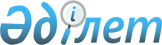 Об утверждении типовых учебных программ цикла или модуля общеобразовательных дисциплин для организаций технического и профессионального образованияПриказ Министра просвещения Республики Казахстан от 6 января 2023 года № 1. Зарегистрирован в Министерстве юстиции Республики Казахстан 10 января 2023 года № 31666.
      Сноска. Заголовок – в редакции приказа Министра просвещения РК от 19.06.2023 № 177 (вводится в действие по истечении десяти календарных дней после дня его первого официального опубликования).
      В соответствии с подпунктом 12) статьи 5 Закона Республики Казахстан "Об образовании", ПРИКАЗЫВАЮ:
      Сноска. Преамбула – в редакции приказа Министра просвещения РК от 19.06.2023 № 177 (вводится в действие по истечении десяти календарных дней после дня его первого официального опубликования).


      1. Утвердить:
      1) типовую учебную программу технического и профессионального образования по дисциплине "Математика" педагогического направления согласно приложению 1 к настоящему приказу;
      2) типовую учебную программу технического и профессионального образования по дисциплине "Информатика" педагогического направления согласно приложению 2 к настоящему приказу;
      3) типовую учебную программу технического и профессионального образования по дисциплине "Казахский язык" педагогического направления согласно приложению 3 к настоящему приказу;
      4) типовую учебную программу технического и профессионального образования по дисциплине "Казахская литература" педагогического направления согласно приложению 4 к настоящему приказу;
      5) типовую учебную программу технического и профессионального образования по дисциплине "Казахский язык и литература" педагогического направления согласно приложению 5 к настоящему приказу;
      6) типовую учебную программу технического и профессионального образования по дисциплине "Русский язык" педагогического направления согласно приложению 6 к настоящему приказу;
      7) типовую учебную программу технического и профессионального образования по дисциплине "Русская литература" педагогического направления согласно приложению 7 к настоящему приказу;
      8) типовую учебную программу технического и профессионального образования по дисциплине "Русский язык и литература" педагогического направления согласно приложению 8 к настоящему приказу;
      9) типовую учебную программу технического и профессионального образования по дисциплине "Иностранный язык" педагогического направления согласно приложению 9 к настоящему приказу;
      10) типовую учебную программу технического и профессионального образования по дисциплине "История Казахстана" педагогического направления согласно приложению 10 к настоящему приказу;
      11) типовую учебную программу технического и профессионального образования по дисциплине "Физическая культура" педагогического направления согласно приложению 11 к настоящему приказу;
      12) типовую учебную программу технического и профессионального образования по дисциплине "Начальная военная и технологическая подготовка" педагогического направления согласно приложению 12 к настоящему приказу;
      13) типовую учебную программу технического и профессионального образования по дисциплине "Химия" педагогического направления согласно приложению 13 к настоящему приказу;
      14) типовую учебную программу технического и профессионального образования по дисциплине "Биология" педагогического направления согласно приложению 14 к настоящему приказу;
      15) типовую учебную программу технического и профессионального образования по дисциплине "Всемирная история" педагогического направления согласно приложению 15 к настоящему приказу;
      16) типовую учебную программу технического и профессионального образования по дисциплине "География" педагогического направления согласно приложению 16 к настоящему приказу;
      17) типовую учебную программу технического и профессионального образования по дисциплине "Графика и проектирование" педагогического направления согласно приложению 17 к настоящему приказу;
      18) типовую учебную программу технического и профессионального образования по дисциплине "Физика" педагогического направления согласно приложению 18 к настоящему приказу;
      19) типовую учебную программу технического и профессионального образования по обязательному курсу "Глобальные компетенции" педагогического направления согласно приложению 19 к настоящему приказу;
      20) типовую учебную программу технического и профессионального образования по дисциплине "Математика" социально-экономического направления согласно приложению 20 к настоящему приказу;
      21) типовую учебную программу технического и профессионального образования по дисциплине "Информатика" социально-экономического направления согласно приложению 21 к настоящему приказу;
      22) типовую учебную программу технического и профессионального образования по дисциплине "Казахский язык" социально-экономического направления согласно приложению 22 к настоящему приказу;
      23) типовую учебную программу технического и профессионального образования по дисциплине "Казахская литература" социально-экономического направления согласно приложению 23 к настоящему приказу;
      24) типовую учебную программу технического и профессионального образования по дисциплине "Казахский язык и литература" социально-экономического направления согласно приложению 24 к настоящему приказу;
      25) типовую учебную программу технического и профессионального образования по дисциплине "Русский язык" социально-экономического направления согласно приложению 25 к настоящему приказу;
      26) типовую учебную программу технического и профессионального образования по дисциплине "Русская литература" социально-экономического направления согласно приложению 26 к настоящему приказу;
      27) типовую учебную программу технического и профессионального образования по дисциплине "Русский язык и литература" социально-экономического направления согласно приложению 27 к настоящему приказу;
      28) типовую учебную программу технического и профессионального образования по дисциплине "Иностранный язык" социально-экономического направления согласно приложению 28 к настоящему приказу;
      29) типовую учебную программу технического и профессионального образования по дисциплине "История Казахстана" социально-экономического направления согласно приложению 29 к настоящему приказу;
      30) типовую учебную программу технического и профессионального образования по дисциплине "Физическая культура" социально-экономического направления согласно приложению 30 к настоящему приказу;
      31) типовую учебную программу технического и профессионального образования по дисциплине "Начальная военная и технологическая подготовка" социально-экономического направления согласно приложению 31 к настоящему приказу;
      32) типовую учебную программу технического и профессионального образования по дисциплине "Химия" социально-экономического направления согласно приложению 32 к настоящему приказу;
      33) типовую учебную программу технического и профессионального образования по дисциплине "Биология" социально-экономического направления согласно приложению 33 к настоящему приказу;
      34) типовую учебную программу технического и профессионального образования по дисциплине "Всемирная история" социально-экономического направления согласно приложению 34 к настоящему приказу;
      35) типовую учебную программу технического и профессионального образования по дисциплине "География" социально-экономического направления согласно приложению 35 к настоящему приказу;
      36) типовую учебную программу технического и профессионального образования по дисциплине "Графика и проектирование" социально-экономического направления согласно приложению 36 к настоящему приказу;
      37) типовую учебную программу технического и профессионального образования по дисциплине "Физика" социально-экономического направления согласно приложению 37 к настоящему приказу;
      38) типовую учебную программу технического и профессионального образования по обязательному курсу "Глобальные компетенции" социально-экономического направления согласно приложению 38 к настоящему приказу;
      39) типовую учебную программу технического и профессионального образования по дисциплине "Математика" технико-технологического направления согласно приложению 39 к настоящему приказу;
      40) типовую учебную программу технического и профессионального образования по дисциплине "Информатика" технико-технологического направления согласно приложению 40 к настоящему приказу;
      41) типовую учебную программу технического и профессионального образования по дисциплине "Казахский язык" технико-технологического направления согласно приложению 41 к настоящему приказу;
      42) типовую учебную программу технического и профессионального образования по дисциплине "Казахская литература" технико-технологического направления согласно приложения 42 к настоящему приказу;
      43) типовую учебную программу технического и профессионального образования по дисциплине "Казахский язык и литература" технико-технологического направления согласно приложению 43 к настоящему приказу;
      44) типовую учебную программу технического и профессионального образования по дисциплине "Русский язык" технико-технологического направления согласно приложению 44 к настоящему приказу;
      45) типовую учебную программу технического и профессионального образования по дисциплине "Русская литература" технико-технологического направления согласно приложению 45 к настоящему приказу;
      46) типовую учебную программу технического и профессионального образования по дисциплине "Русский язык и литература" технико-технологического направления согласно приложению 46 к настоящему приказу;
      47) типовую учебную программу технического и профессионального образования по дисциплине "Иностранный язык" технико-технологического направления согласно приложению 47 к настоящему приказу;
      48) типовую учебную программу технического и профессионального образования по дисциплине "История Казахстана" технико-технологического направления согласно приложению 48 к настоящему приказу;
      49) типовую учебную программу технического и профессионального образования по дисциплине "Физическая культура" технико-технологического направления согласно приложению 49 к настоящему приказу;
      50) типовую учебную программу технического и профессионального образования по дисциплине "Начальная военная и технологическая подготовка" технико-технологического направления согласно приложению 50 к настоящему приказу;
      51) типовую учебную программу технического и профессионального образования по дисциплине "Химия" технико-технологического направления согласно приложению 51 к настоящему приказу;
      52) типовую учебную программу технического и профессионального образования по дисциплине "Биология" технико-технологического направления согласно приложению 52 к настоящему приказу;
      53) типовую учебную программу технического и профессионального образования по дисциплине "Всемирная история" технико-технологического направления согласно приложению 53 к настоящему приказу;
      54) типовую учебную программу технического и профессионального образования по дисциплине "География" технико-технологического направления согласно приложению 54 к настоящему приказу;
      55) типовую учебную программу технического и профессионального образования по дисциплине "Графика и проектирование" технико-технологического направления согласно приложению 55 к настоящему приказу;
      56) типовую учебную программу технического и профессионального образования по дисциплине "Физика" технико-технологического направления согласно приложению 56 к настоящему приказу;
      57) типовую учебную программу технического и профессионального образования по обязательному курсу "Глобальные компетенции" технико-технологического направления согласно приложению 57 к настоящему приказу;
      58) типовую учебную программу технического и профессионального образования по дисциплине "Математика" художественно-технологического направления согласно приложению 58 к настоящему приказу;
      59) типовую учебную программу технического и профессионального образования по дисциплине "Информатика" художественно-технологического направления согласно приложению 59 к настоящему приказу;
      60) типовую учебную программу технического и профессионального образования по дисциплине "Казахский язык" художественно-технологического направления согласно приложению 60 к настоящему приказу;
      61) типовую учебную программу технического и профессионального образования по дисциплине "Казахская литература" художественно-технологического направления согласно приложению 61 к настоящему приказу;
      62) типовую учебную программу технического и профессионального образования по дисциплине "Казахский язык и литература" художественно-технологического направления согласно приложению 62 к настоящему приказу;
      63) типовую учебную программу технического и профессионального образования по дисциплине "Русский язык" художественно-технологического направления согласно приложению 63 к настоящему приказу;
      64) типовую учебную программу технического и профессионального образования по дисциплине "Русская литература" художественно-технологического направления согласно приложению 64 к настоящему приказу;
      65) типовую учебную программу технического и профессионального образования по дисциплине "Русский язык и литература" художественно-технологического направления согласно приложению 65 к настоящему приказу;
      66) типовые учебные программы технического и профессионального образования по дисциплине "Иностранный язык" художественно-технологического направления согласно приложению 66 к настоящему приказу;
      67) типовую учебную программу технического и профессионального образования по дисциплине "История Казахстана" художественно-технологического направления согласно приложению 67 к настоящему приказу;
      68) типовую учебную программу технического и профессионального образования по дисциплине "Физическая культура" художественно-технологического направления согласно приложению 68 к настоящему приказу;
      69) типовую учебную программу технического и профессионального образования по дисциплине "Начальная военная и технологическая подготовка" художественно-технологического направления согласно приложению 69 к настоящему приказу;
      70) типовую учебную программу технического и профессионального образования по дисциплине "Химия" художественно-технологического направления согласно приложению 70 к настоящему приказу;
      71) типовую учебную программу технического и профессионального образования по дисциплине "Биология" художественно-технологического направления согласно приложению 71 к настоящему приказу;
      72) типовую учебную программу технического и профессионального образования по дисциплине "Всемирная история" художественно-технологического направления согласно приложению 72 к настоящему приказу;
      73) типовую учебную программу технического и профессионального образования по дисциплине "География" художественно-технологического направления согласно приложению 73 к настоящему приказу;
      74) типовую учебную программу технического и профессионального образования по дисциплине "Графика и проектирование" художественно-технологического направления согласно приложению 74 к настоящему приказу;
      75) типовую учебную программу технического и профессионального образования по дисциплине "Физика" художественно-технологического направления согласно приложению 75 к настоящему приказу;
      76) типовую учебную программу технического и профессионального образования по обязательному курсу "Глобальные компетенции" художественно-технологического направления согласно приложению 76 к настоящему приказу;
      77) типовую учебную программу технического и профессионального образования по дисциплине "Математика" аграрно-технологического направления согласно приложению 77 к настоящему приказу;
      78) типовую учебную программу технического и профессионального образования по дисциплине "Информатика" аграрно-технологического направления согласно приложению 78 к настоящему приказу;
      79) типовую учебную программу технического и профессионального образования по дисциплине "Казахский язык" аграрно-технологического направления согласно приложению 79 к настоящему приказу;
      80) типовую учебную программу технического и профессионального образования по дисциплине "Казахская литература" аграрно-технологического направления согласно приложения 80 к настоящему приказу;
      81) типовую учебную программу технического и профессионального образования по дисциплине "Казахский язык и литература" аграрно-технологического направления согласно приложению 81 к настоящему приказу;
      82) типовую учебную программу технического и профессионального образования по дисциплине "Русский язык" аграрно-технологического направления согласно приложению 82 к настоящему приказу;
      83) типовую учебную программу технического и профессионального образования по дисциплине "Русская литература" аграрно-технологического направления согласно приложению 83 к настоящему приказу;
      84) типовую учебную программу технического и профессионального образования по дисциплине "Русский язык и литература" аграрно-технологического направления согласно приложению 84 к настоящему приказу;
      85) типовую учебную программу технического и профессионального образования по дисциплине "Иностранный язык" аграрно-технологического направления согласно приложению 85 к настоящему приказу;
      86) типовую учебную программу технического и профессионального образования по дисциплине "История Казахстана" аграрно-технологического направления согласно приложению 86 к настоящему приказу;
      87) типовую учебную программу технического и профессионального образования по дисциплине "Физическая культура" аграрно-технологического направления согласно приложению 87 к настоящему приказу;
      88) типовую учебную программу технического и профессионального образования по дисциплине "Начальная военная и технологическая подготовка" аграрно-технологического направления согласно приложению 88 к настоящему приказу;
      89) типовую учебную программу технического и профессионального образования по дисциплине "Химия" аграрно-технологического направления согласно приложению 89 к настоящему приказу;
      90) типовую учебную программу технического и профессионального образования по дисциплине "Биология" аграрно-технологического направления согласно приложению 90 к настоящему приказу;
      91) типовую учебную программу технического и профессионального образования по дисциплине "Всемирная история" аграрно-технологического направления согласно приложению 91 к настоящему приказу;
      92) типовую учебную программу технического и профессионального образования по дисциплине "География" аграрно-технологического направления согласно приложению 92 к настоящему приказу;
      93) типовую учебную программу технического и профессионального образования по дисциплине "Графика и проектирование" аграрно-технологического направления согласно приложению 93 к настоящему приказу;
      94) типовую учебную программу технического и профессионального образования по дисциплине "Физика" аграрно-технологического направления согласно приложению 94 к настоящему приказу;
      95) типовую учебную программу технического и профессионального образования по обязательному курсу "Глобальные компетенции" аграрно-технологического направления согласно приложению 95 к настоящему приказу;
      96) типовую учебную программу технического и профессионального образования по дисциплине "Математика" общественно-гуманитарного направления согласно приложению 96 к настоящему приказу;
      97) типовую учебную программу технического и профессионального образования по дисциплине "Информатика" общественно-гуманитарного направления согласно приложению 97 к настоящему приказу;
      98) типовую учебную программу технического и профессионального образования по дисциплине "Казахский язык" общественно-гуманитарного направления согласно приложения 98 к настоящему приказу;
      99) типовую учебную программу технического и профессионального образования по дисциплине "Казахская литература" общественно-гуманитарного направления согласно приложения 99 к настоящему приказу;
      100) типовую учебную программу технического и профессионального образования по дисциплине "Казахский язык и литература" общественно-гуманитарного направления согласно приложения 100 к настоящему приказу;
      101) типовую учебную программу технического и профессионального образования по дисциплине "Русский язык" общественно-гуманитарного направления согласно приложению 101 к настоящему приказу;
      102) типовую учебную программу технического и профессионального образования по дисциплине "Русская литература" общественно-гуманитарного направления согласно приложению 102 к настоящему приказу;
      103) типовую учебную программу технического и профессионального образования по дисциплине "Русский язык и литература" общественно-гуманитарного направления согласно приложению 103 к настоящему приказу;
      104) типовую учебную программу технического и профессионального образования по дисциплине "Иностранный язык" общественно-гуманитарного направления согласно приложению 104 к настоящему приказу;
      105) типовую учебную программу технического и профессионального образования по дисциплине "История Казахстана" общественно-гуманитарного направления согласно приложению 105 к настоящему приказу;
      106) типовую учебную программу технического и профессионального образования по дисциплине "Физическая культура" общественно-гуманитарного направления согласно приложению 106 к настоящему приказу;
      107) типовую учебную программу технического и профессионального образования по дисциплине "Начальная военная и технологическая подготовка" общественно-гуманитарного направления согласно приложению 107 к настоящему приказу;
      108) типовую учебную программу технического и профессионального образования по дисциплине "Химия" общественно-гуманитарного направления согласно приложению 108 к настоящему приказу;
      109) типовую учебную программу технического и профессионального образования по дисциплине "Биология" общественно-гуманитарного направления согласно приложению 109 к настоящему приказу;
      110) типовую учебную программу технического и профессионального образования по дисциплине "Всемирная история" общественно-гуманитарного направления согласно приложению 110 к настоящему приказу;
      111) типовую учебную программу технического и профессионального образования по дисциплине "География" общественно-гуманитарного направления согласно приложению 111 к настоящему приказу;
      112) типовую учебную программу технического и профессионального образования по дисциплине "Графика и проектирование" общественно-гуманитарного направления согласно приложению 112 к настоящему приказу;
      113) типовую учебную программу технического и профессионального образования по дисциплине "Физика" общественно-гуманитарного направления согласно приложению 113 к настоящему приказу;
      114) типовую учебную программу технического и профессионального образования по обязательному курсу "Глобальные компетенции" общественно-гуманитарного направления согласно приложению 114 к настоящему приказу.
      2. Департаменту технического и профессионального образования Министерства просвещения Республики Казахстан в установленном законодательством порядке обеспечить:
      1) государственную регистрацию настоящего приказа в Министерстве юстиции Республики Казахстан;
      2) размещение настоящего приказа на интернет-ресурсе Министерства просвещения Республики Казахстан после его официального опубликования;
      3) в течение десяти рабочих дней после государственной регистрации настоящего приказа представление в Юридический департамент Министерства просвещения Республики Казахстан сведений об исполнении мероприятий, предусмотренных подпунктами 1) и 2) настоящего пункта.
      3. Контроль за исполнением настоящего приказа возложить на курирующего вице-министра просвещения Республики Казахстан.
      4. Настоящий приказ вводится в действие по истечении десяти календарных дней после дня его первого официального опубликования.
      "СОГЛАСОВАН"Министерство культуры и спортаРеспублики Казахстан Типовая учебная программа технического и профессионального образования по дисциплине "Математика" педагогического направления Глава 1. Общие положения
      1. Типовая учебная программа по дисциплине "Математика" педагогического направления разработана в соответствии с приказами Министра образования и науки Республики Казахстан от 8 ноября 2012 года № 500 "Об утверждении типовых учебных планов начального, основного среднего, общего среднего образования Республики Казахстан" (зарегистрирован в Реестре государственной регистрации нормативных правовых актов Республики Казахстан под № 8170) и Министра просвещения Республики Казахстан от 3 августа 2022 года № 348 "Об утверждении государственных общеобязательных стандартов дошкольного воспитания и обучения, начального, основного среднего и общего среднего, технического и профессионального, послесреднего образования" (зарегистрирован в Реестре государственной регистрации нормативных правовых актов Республики Казахстан под № 29031).
      2. Цель обучения дисциплины "Математика" - овладение математическими знаниями, необходимыми для применения в практической и профессиональной деятельности педагогического направления, для изучения смежных дисциплин продолжения образования, интеллектуального развития обучающихся на основе общечеловеческих ценностей и лучших традиций национальной культуры.
      3. Реализация программы предусматривает решение следующих задач:
      1) создание условий для качественного освоения основ математики, дальнейшего формирования и развития математических знаний, умений и навыков, направленных на развитие интеллектуальных качеств личности;
      2) содействие применению математического языка и основных математических законов, изучению количественных отношений и пространственных форм для решения задач в различных контекстах;
      3) направление знаний обучающихся на создание математических моделей с целью решения задач, и обратно, интерпретирование математических моделей, которые описывают реальные процессы;
      4) развитие логического и критического мышления, творческих способностей для подбора подходящих математических методов при решении практических задач, оценки полученных результатов и установления их достоверности;
      5) развитие коммуникативных навыков, в том числе способность передавать информацию точно и грамотно, а также использовать информацию из различных источников, включая публикации и электронные средства;
      6) развитие личностных качеств, такие как независимость, ответственность, инициативность, настойчивость, толерантность, необходимые как для самостоятельной работы, так и для работы в команде;
      7) развитие навыков использования информационно-коммуникационных технологий в процессе обучения математике.
      4. Содержание учебной дисциплины состоит из следующих разделов и тем:
      1) "Функция, ее свойства и график". Функция и способы ее задания. Преобразование графиков функций. Свойства функции. Понятие обратной функции. Сложная функция.
      2) "Тригонометрические функции". Тригонометрические функции, их свойства и графики. Построение графиков тригонометрических фикций с помощью преобразований.
      3) "Обратные тригонометрические функции". Арксинус, арккосинус, арктангенс, арккотангенс. Обратные тригонометрические функции, их свойства и графики.
      4) "Тригонометрические уравнения и неравенства". Простейшие тригонометрические уравнения. Методы решения тригонометрических уравнений и их систем. Решение тригонометрических неравенств.
      5) "Вероятность". Элементы комбинаторики и их применение к нахождению вероятностей. Бином Ньютона (с натуральным показателем) для приближенных вычислений. Вероятность события и ее свойства. Условная вероятность. Правила сложения и умножения вероятностей.
      6) "Предел функции и непрерывность". Предел функции в точке и на бесконечности. Непрерывность функции в точке и на бесконечности. Асимптоты графика функции. Предел числовой последовательности. Непрерывность функции в точке и на множестве. Нахождение пределов.
      7) "Производная". Определение производной. Понятие дифференциала функции. Правила нахождения производных. Производная сложной функции. Физический и геометрический смысл производной. Уравнение касательной к графику.
      8) "Применение производной". Признаки возрастания и убывания функции. Критические точки и точки экстремума функции. Исследование функции с помощью производной и построение еҰ графика. Наибольшее и наименьшее значения функции на отрезке.
      9) "Случайные величины и их числовые характеристики". Случайные величины. Дискретные и непрерывные случайные величины. Числовые характеристики дискретных случайных величин. Виды распределения дискретных случайных величин.
      10) "Первообразная и интеграл". Первообразная и неопределенный интеграл. Свойства неопределенного интеграла. Криволинейная трапеция и ее площадь. Определенный интеграл. Применение определенного интеграла при решении геометрических и физических задач.
      11) "Степени и корни. Степенная функция". Корень n-ой степени и его свойства. Степень с рациональным показателем. Преобразование выражений, содержащих степень с рациональным показателем. Преобразование иррациональных выражений. Степенная функция, ее свойства и график. Производная и интеграл степенной функции с действительным показателем.
      12) "Иррациональные уравнения и неравенства". Иррациональные уравнения и их системы. Иррациональные неравенства.
      13) "Показательная и логарифмическая функции". Показательная функция, ее свойства и график. Логарифм числа и его свойства. Логарифмическая функция, ее свойства и график. Производная и интеграл показательной функции. Производная логарифмической функции.
      14) "Показательные и логарифмические уравнения и неравенства". Показательные уравнения и их системы. Показательные неравенства. Логарифмические уравнения и их системы. Логарифмические неравенства.
      15) "Элементы математической статистики". Генеральная совокупность и выборка. Дискретные и интервальные вариационные ряды. Оценка числовых характеристик случайной величины по выборочным данным.
      16) "Аксиомы стереометрии. Взаимное расположение прямых и плоскостей в пространстве". Аксиомы стереометрии и их следствия. Взаимное расположение прямых в пространстве. Взаимное расположение прямой и плоскости. Взаимное расположение двух плоскостей.
      17) "Перпендикулярность в пространстве". Перпендикулярность прямой и плоскости. Перпендикуляр и наклонная. Теорема о трҰх перпендикулярах. Расстояние в пространстве. Углы в пространстве. Перпендикулярность плоскостей. Ортогональная проекция плоской фигуры на плоскость и ее площадь.
      18) "Прямоугольная система координат и векторы в пространстве". Векторы в пространстве и действия над ними. Коллинеарность и компланарность векторов. Прямоугольная система координат в пространстве. Координаты вектора в пространстве. Сложение и вычитание векторов в координатах, умножение вектора на число в координатах. Разложение вектора по трем некомпланарным векторам. Расстояние между двумя точками. Деление отрезка в данном отношении. Координаты середины отрезка. Скалярное произведение векторов. Уравнение сферы. Уравнение прямой в пространстве.
      19) "Применение уравнений прямой и плоскости в пространстве". Взаимное расположение прямой и плоскости в пространстве. Расстояние от точки до плоскости в пространстве. Нахождение угла между двумя прямыми, угла между прямой и плоскостью в пространстве.
      20) "Многогранники". Понятие о многогранном угле, геометрическом теле. Понятие многогранника. Призма и ее элементы. Прямая и правильная призмы. Прямоугольный параллелепипед и его свойства. РазвҰртка, площадь боковой и полной поверхностей призмы. Пирамида и ее элементы. Усеченная пирамида. РазвҰртка, площадь боковой и полной поверхностей пирамиды. Площадь поверхности усечҰнной пирамиды. Сечение многогранников плоскостью. Правильные многогранники.
      21) "Тела вращения и их элементы". Цилиндр и его элементы. РазвҰртка, площадь боковой полной поверхности цилиндра. Конус и его элементы. РазвҰртка, площадь боковой и полной поверхности конуса. Усеченный конус и его элементы. Площадь поверхности усечҰнного конуса. Сфера, шар и их элементы. Площадь поверхности сферы. Касательная плоскость к сфере. Сечения тел вращений плоскостью.
      22) "Объемы тел". Общие свойства объемов тел. Объем призмы. Объемы пирамиды и усеченной пирамиды. Объем цилиндра. Объемы конуса и усеченного конуса. Подобие пространственных фигур. Объем шара и его частей. Комбинации геометрических тел.
      5. При разработке учебных программ организация образования имеет возможность:
      1) выбирать различные технологии обучения, формы, методы организации и виды контроля учебного процесса;
      2) распределять общий объем часов учебного времени на разделы и темы (от объема часов, выделенного на изучение дисциплины);
      3) изменять последовательность разделов и тем дисциплины, основываясь на конкретных аргументах и фактах;
      4) изменять объем часов в темах и менять содержание дисциплины не более 25% процентов: в зависимости от требований работодателей и с целью углубления и расширения перечня разделов и тем вводить региональный компонент и включать элементы по направлению подготовки в изучение определенных разделов, подразделов и тем.
      6. Объем учебной нагрузки составляет от 120-144 часов (5-6 кредита) в зависимости от направлений и квалификации подготовки.
      7. При реализации учебной дисциплины предусматривается проверка тетрадей и письменных работ. Глава 2. Структура и содержание программы Глава 3. Результаты обучения и критерии оценивания Типовая учебная программа технического и профессионального образования по дисциплине "Информатика" педагогического направления Глава 1. Общие положения
      1. Типовая учебная программа по дисциплине "Информатика" педагогического направления разработана в соответствии с приказами Министра образования и науки Республики Казахстан от 8 ноября 2012 года № 500 "Об утверждении типовых учебных планов начального, основного среднего, общего среднего образования Республики Казахстан" (зарегистрирован в Реестре государственной регистрации нормативных правовых актов Республики Казахстан под № 8170) и Министра просвещения Республики Казахстан от 3 августа 2022 года № 348 "Об утверждении государственных общеобязательных стандартов дошкольного воспитания и обучения, начального, основного среднего и общего среднего, технического и профессионального, послесреднего образования" (зарегистрирован в Реестре государственной регистрации нормативных правовых актов Республики Казахстан под № 29031).
      2. Целью обучения учебной дисциплины "Информатика" является формирование у обучающихся глубоких знаний и навыков по использованию современных информационных технологии в будущей профессиональной деятельности.
      3. Реализация учебной дисциплины предусматривает следующе задачи:
      1) формировать у обучающихся понимание роли информационных процессов в обществе, возможностей и перспектив использования информационных технологий в будущей педагогической деятельности;
      2) ознакомить обучающихся современными принципами и подходами в развитии мощностей и эффективности вычислительных систем, в том числе компьютеров;
      3) научить обучающихся решать разнообразные задачи посредством анализа, абстракций, моделирования и программирования;
      4) развивать у обучающихся логическое, алгоритмическое, а также вычислительное мышление, включающее способность к обобщению и аналогии, разложению задачи на составные части и выделению общих закономерностей, нахождению эффективных и рациональных способов решения поставленных задач;
      5) формировать у обучающихся информационную культуру – следовать общепринятым правилам и действовать в интересах личности и всего казахстанского общества;
      6) способствовать овладению академического языка и обогащению терминологического словаря обучающимися в рамках предмета;
      7) познакомить обучающихся с принципами и методами разработки, конструирования и программирования управляемых электронных устройств на базе вычислительной платформы;
      8) развить навыки программирования в современной среде программирования;
      9) углубить знания, повысить мотивацию к обучению путем их практического применения;
      10) развить интерес к научным исследованиям и разработке образовательных ресурсов в области образования.
      4. Содержание учебной дисциплины состоит из 7 разделов:
      1) Здоровье и безопасность.
      2) Аппаратно-техническое и программное обеспечение.
      3) Представление данных.
      4) Информационные процессы и системы.
      5) Создание и преобразование информационных объектов.
      6) Разработка приложений.
      7) Компьютерные сети.
      5. Содержание учебной дисциплины состоит из следующих разделов и тем:
      1) "Здоровье и безопасность" включает следующие темы: Эргономика рабочего места. Информационная безопасность. Защита информации и интеллектуальной собственности. Основы кибербезопасности и киберкультуры.
      2) "Аппаратно-техническое и программное обеспечение" включает следующие темы: Аппаратно-техническое обеспечение современных цифровых устройств. Мобильные устройства. Иммерсивные технологии обучения. Виды программных средств (программного обеспечения) в области образования. Программные средства для управления образовательным процессом. Программные средства для организации дистанционного обучения. Использование общедоступных и коммерческих программных средств в процессе обучения.
      3) "Представление данных" включает следующие темы: Кодирование информации. Двоичная система счисления. Преобразование чисел в различные системы счисления. Логические операции, таблица истинности и ее создание.
      4) "Информационные процессы и системы" включает следующие темы: Структура информационной системы. Основные понятия базы данных: данные и атрибуты, ключи, поле, запись и связь. Реляционная база данных. Создание реляционной базы данных: типы данных, создание структуры баз данных, определение связей между данными. Формы, расчеты. Структурированные запросы: создание запросов выбора в режиме дизайнера, SQL команды, связь с базой данных на веб-страницах; примеры создания и использования базы данных в образовании.
      Наука о данных (Data Science). Аналитика больших данных. Использование методов машинного обучения для анализа больших данных. Основы искусственного интеллекта. Перспективы искусственного интеллекта в образовании.
      Современные цифровые технологии. Технология блокчейн (Blockchain). Перспективы, опыт и проблемы использования блокчейн в открытом образовании.
      Цифровизация в Казахстане. Электронное правительство. Цифровая трансформация системы образования Казахстана. Влияние глобальной цифровизации на социально-эконмическое развитие казахстанского общества.
      5) "Создание и преобразование информационных объектов" включает следующие темы: Задачи и классификация облачных технологий. Области применения облачных технологий. Сервисы облачных технологий. Облачные сервисы Google.
      Программы для работы с видео. Съемка, монтаж и редактирование видеоконтентов. Практикум. Разработка и защита проекта.
      3D представление объектов; 3D - панорама и виртуальный тур; Создание 3D-панорамы; Создание виртуального тура и сферической панорамы; Виртуальная реальность (VR, Virtual reality) и дополненная реальность (AR, Augmented reality); Применение технологий VR и AR в образовании.
      Дизайн в образовании. Принципы и подходы цифрового дизайна; Основы компьютерного дизайна; Web-дизайн. Разработка сайта: структура, дизайн, главная страница сайта, содержание, мультимедиа, публикация и продвижение сайта; Шаблоны и дизайн образовательных сайтов.
      6) "Разработка приложений" включает следующие темы: Основные этапы проектирования и разработки приложений. Среды разработки. Пользовательские функции и процедуры; работа с файлами; методы сортировки; графики и их использование в алгоритмах; Разработка мобильных приложений. Дизайн интерфейса мобильных приложений. Конструкторы мобильных приложений. Разработка мобильных приложений для образовательных целей.
      IT-стартап. Цели и задачи стартап проектов обучающихся. Особенности стартапов с использованием IT в области образования. Основы коммерциализации стартап-проектов: запуск, продвижение и маркетинг. Практикум по проектированию и разработке образовательных стартапов.
      7) "Компьютерные сети" включает следующие темы: Компьютерные сети. Организация компьютерных сетей; Классификация сетей. Протоколы передачи данных. Система адресации в сети. Доменные имена, IP-адрес, DNS. Локальные и глобальные сети.
      6. При разработке учебных программ организация образования имеет возможность:
      1) выбирать различные технологии обучения, формы, методы организации и виды контроля учебного процесса;
      2) распределять общий объем часов учебного времени на разделы и темы (от объема часов, выделенного на изучение дисциплины);
      3) изменять последовательность разделов и тем дисциплины, основываясь на конкретных аргументах и фактах;
      4) изменять объем часов в темах и менять содержание дисциплины не более 25% процентов: в зависимости от требований работодателей и с целью углубления и расширения перечня разделов и тем вводить региональный компонент и включать элементы по направлению подготовки в изучение определенных разделов, подразделов и тем.
      7. Объем учебной нагрузки составляет от 48 - 72 часов (2-3 кредита) в зависимости от направлений и квалификации подготовки. Глава 2. Структура и содержание программы Глава 3. Результаты обучения и критерии оценивания Типовая учебная программа технического и профессионального образования по дисциплине "Казахский язык" педагогического направления Глава 1. Общие положения
      1. Типовая учебная программа технического и профессионального образования по предмету "Казахский язык" педагогического направления разработана приказом министра образования и науки Республики Казахстан от 8 ноября 2012 года № 500 "Об утверждении типовых учебных планов начального, основного среднего, общего среднего образования" (зарегистрирован в Реестре государственной регистрации нормативных правовых актов под № 8170) и Республики Казахстан от 3 августа 2022 года № 348 "Об утверждении государственных общеобязательных стандартов дошкольного воспитания и обучения, начального, основного среднего, общего среднего, технического и профессионального, послесреднего образования" (зарегистрирован в Реестре государственной регистрации нормативных правовых актов под № 29031).
      2. Цель обучения дисциплины "Казахский язык" - является обучение личности, уважающего родной язык, который понимает общественное значение, а также сохранение и правильное применение казахского литературного языка, обучение свободному общению и свободному владению языком.
      3. Реализация программы предусматривает решение следующих задач:
      1) признает казахский язык как родной, развивает навыки грамотности в форме коммуникативной деятельности (аудирование, чтение, письмо, письмо) в соответствии с их жизненными потребностями;
      2) формирует у обучающихся навыки познания казахского языка на основе языковых закономерностей из средств общения, которые они добровольно используют в повседневной жизни;
      3) распознавать подсистемы казахской языковой системы, языковые единицы и их природу;
      4) распознавать функционально-коммуникативную направленность языковых единиц, передавать мысли, становиться инструментом познания и сохранять навыки хранения информации, формировать соответствующие навыки и способности;
      5) программа дисциплины "Казахский язык" предусматривает развитие у обучающегося языковой грамотности и речевой грамотности, слаженности, способности к свободному общению с окружающими, совершенствование мышления и познавательных навыков.
      Особенностью учебной программы является то, что особое внимание уделяется не только формированию предметных знаний, но и развитию различных навыков.
      Результаты обучения основаны на формировании у обучающихся следующих основных ценностей: патриотизм и гражданская ответственность, уважение, сотрудничество, труд и творчество, открытость, образование в течение всей жизни.
      4. Цели обучения состоят из 4 разделов, отражающих последовательность и преемственность, которые позволяют педагогу и обучающимся обмениваться мнениями о будущих шагах, планировать и оценивать их:
      1) аудирование и говорение;
      2) чтение;
      3) письменность;
      4) норма литературного языка.
      Раздел "Аудирование и говорение" состоит из следующих подразделов:
      1) прогнозирование;
      2) анализ текстов различных жанров;
      3) определение основной мысли;
      4) составление и оценка вопросов по материалам аудирования;
      5) развитие культуры речи;
      Раздел "Чтение" состоит из следующих подразделов:
      1) понимание информации;
      2) распознавание стилевой специфики текста;
      3) различие жанровых особенностей текста;
      4) сравнительный анализ текстов;
      5) умение обрабатывать данные;
      6) получение необходимой информации из различных источников ресурса.
      Раздел "Письмо" состоит из следующих разделов:
      1) получение необходимой информации из различных источников ресурса;
      2) представление письменных работ в различных формах;
      3) написание эссе;
      4) написание компактного текста на основе материалов чтения и аудирования;
      5) творческая работа;
      6) исправление и редактирование текстов.
      Раздел нормы литературного языка состоит из следующих подразделов:
      1) орфография;
      2) орфоэпия;
      3) лексика;
      4) грамматика;
      5) пунктуация.
      5. Содержание учебной дисциплины состоит из 10 разделов:
      "Қазіргі қоғам құндылықтары: мәдениет және өркениет: "Тіл және алаш идеясы. Сөз мәдениеті", "Әлем жаңалықтары: өнер және мәдениет. Сөз мәдениеті", "Қазіргі қоғам құндылықтары: мәдениет және өркениет. Тілдік жүйе және норма", "Экономикалық интеграция – бүгінгі күннің даму үрдісі. Тілдік жүйе және норма", "Білім. Ғылым. Инновация. Тілдік жүйе және норма", "Қазіргі қоғам: әлеуметтік теңсіздік. Тілдік жүйе және стиль", "Сәулет өнері. Стильдік ерекшеліктер", "Қазіргі әлемдегі саясат және жаһандық мәселелер. Пунктуация", "Сөз мәдениеті және шешендік өнер. Пунктуация", "Қазақстан бейнесі. Қазақстанның өткені мен келешегі. Шешендік сөздер", "Қазақстан бейнесі. Қазақстанның өткені мен келешегі. Шешендік сөздер", "Жастар мәдениеті және мәселесі. Шешендік сөздер", "Қазіргі қоғам. Миграция. Зияткерлік миграция. Шешендік сөздер", "Әлемді өзгерткен өнертабыстары. Шешендік сөздер", "Бейбітшілік, қауіпсіздік және жаһандық экономика. Шешендік сөздер", "Ұлттың тарихи жәдігерлерін сақтау. Шешендік сөздер", "Табиғат және экология. Шешендік сөздер", "Жаңа әлемдегі театр мен киноматография. Шешендік сөздер", "Еңбек нарығы және сұраныс. Шешендік сөздер".
      Содержание:
      1) Аудирование и говорение: прогнозирование по фрагментам текста, продолжение темы с опорой на свои знания, умение определять соответствующую информацию, анализировать термины и понятия для целевой аудитории в специальных текстах узкой специализации (лекция, интервью, дискуссия, статья, видеоролик), языковые обороты, фрагменты текста, анализировать информацию в прослушанном тексте как глобальную (отечественную), умение соотносить проблемы, сравнивать, определять основную мысль, анализируя поднятую в тексте проблему, позицию автора (общественно-политическую, научную), формулировать и критически оценивать вопросы обсуждения с учетом отношения автора и читателя к проблеме, поднятой в тексте, правильно публично выступать в соответствии с коммуникативной ситуацией, оказывать влияние на слушателей, речи, различать и уместно использовать лексические, фонетико-морфологические, синтаксические особенности речи.
      2) Чтение: сопоставительный анализ данных в различных графических текстах (таблица, диаграмма, схема, условный знак), выявление основных тенденций, распознавание чисто научных и публицистических стилей языковыми средствами (термины, понятия, условные обозначения, синтаксическая структура), умение находить жанровые особенности текстов разных стилей, правильное использование стилевого рельефа устной речи, уметь правильно использовать стилевый рельеф языка публицистического произведения, правильно использовать рельеф языка официальной деятельности, правильно использовать рельеф языка художественной литературы, сопоставлять тематику, авторскую точку зрения, деятельность в соответствии с целевой аудиторией, структуру, языковые особенности текстов различных стилей (фонетический уровень, лексический уровень, морфологический уровень, синтаксический на основе уровня), определять основную мысль в тексте, обрабатывать и дополнять предоставленные данные и мнения, систематически использовать стратегии чтения для определенной цели, извлекать данные из СМИ (средства массовой информации), энциклопедических, научно-популярных, научных трудов, знать способы цитирования.
      3) Письмо: составление видов плана (сложный, тезисный, план в виде опорной схемы), составление текста в разговорном стиле в соответствии с социальными условиями, написание формального документа в рамках официального общения: доверенность, задаток, заявка, заказ, договор, трудовое соглашение, составление текстов, научный доклад, статья, лекция, тезисы доклада, аннотация, резюме, рецензия, составление текстов с учетом стилевых и жанровых особенностей публицистического стиля, написание статьи, репортажа, интервью, информации, информационного сообщения, эссе, памфлета, с учетом стилевых и жанровых особенностей стиля художественной литературы, составление текстов (по выбору), сопоставление данных в различных графических текстах с сохранением структуры текста, анализ важных моментов и тенденций, самостоятельное формулирование, умение академически писать эссе по поднятой проблеме, анализ преимуществ и недостатков проблемы, овладение различными способами постукивания (конспектирования) по материалам чтения и аудирования, подбор информации, умение рационально использовать художественные средства по различным темам, предлагать творческие работы (стихотворение, рассказ, память, сочинение), делить письменную работу на абзацы и части, правильно систематизировать игру (информацию, идею), вносить логические и стилевые коррективы, редактировать.
      4) Нормы литературного языка: написание языковых единиц по контексту в соответствии с современной орфографической нормой, написание слов на основе фонетического принципа, написание слов на основе морфолого-фонематического принципа, написание слов на основе историко-традиционного принципа, использование интонационных компонентов в речевом потоке: мелодия, тембр, темп, пауза в соответствии с речевым стилем, социально-уметь правильно использовать речевую этику и манеру речи в рамках политико-ораторского отношения, соблюдать нормы текста (структура текста, абзац, части текста, заголовок), использовать знаки препинания на уровне текста и фрагментов текста.
      6. При разработке учебных программ организация образования имеет возможность:
      1) выбирать различные технологии обучения, формы, методы организации и виды контроля учебного процесса;
      2) распределять общий объем часов учебного времени на разделы и темы (от объема часов, выделенного на изучение дисциплины);
      3) изменять последовательность разделов и тем дисциплины, основываясь на конкретных аргументах и фактах;
      4) изменять объем часов в темах и менять содержание дисциплины не более 25% процентов: в зависимости от требований работодателей и с целью углубления и расширения перечня разделов и тем вводить региональный компонент и на разделов, подразделов и тем.
      7. Объем учебной нагрузки составляет от 96-120 часов (4-5 кредита) в зависимости от направлений и квалификации подготовки.
      8. При реализации учебной дисциплины предусматривается проверка тетрадей и письменных работ. Глава 2. Структура и содержание программы Глава 3. Результаты обучения и критерии оценки Типовая учебная программа технического и профессионального образования по дисциплине "Казахская литература" педагогического направления Глава 1. Общие положения
      1. Типовая учебная программа по дисциплине "Казахская литература" педагогического направления разработана в соответствии с приказами Министра образования и науки Республики Казахстан от 8 ноября 2012 года № 500 "Об утверждении типовых учебных планов начального, основного среднего, общего среднего образования Республики Казахстан" (зарегистрирован в Реестре государственной регистрации нормативных правовых актов Республики Казахстан под № 8170) и Министра просвещения Республики Казахстан от 3 августа 2022 года № 348 "Об утверждении государственных общеобязательных стандартов дошкольного воспитания и обучения, начального, основного среднего и общего среднего, технического и профессионального, послесреднего образования" (зарегистрирован в Реестре государственной регистрации нормативных правовых актов Республики Казахстан под № 29031).
      2. Цель изучения дисциплины "Казахская литература" - развитие мышления, национального духа, эстетического чувства обучающихся через ценности национального наследия, формирование духовно-нравственного мира личности, познавательно-эмоционального интеллекта, читательской культуры. Поддерживать их умение свободно выражать свои мысли в устной форме и писать, приводить аргументы, сравнивать и анализировать, формировать навыки оценки, направлять их на креативное мышление.
      3. Реализация программы предусматривает следующие задачи:
      1) развитие грамотности обучающихся, литературных и эстетических чувств, формирование познавательных и коммуникативных навыков;
      2) совершенствование оценки роли казахской литературы в межкультурной коммуникации, сложившейся истории казахского народа через искусство языка, создаваемый литературой на протяжении веков;
      3) прививать уважение к казахской литературе как ценности, с учҰтом еҰ важного места в национальной культуре;
      4) способность адаптироваться к различным ситуациям и сформировать навыки самостоятельного принятия решений;
      5) развитие навыков письменной и устной речи и совершенствование мировоззрения в соответствии с современным, научным и общественным развитием.
      4. Содержание дисциплины состоит из следующих разделов: "Понимание и ответы по тексту", "Анализ и интерпретация текста", "Оценка и сравнительный анализ". Данный раздел программы содержит ожидаемые результаты по дисциплине.
      Раздел 1. "Понимание и ответы по тексту" состоит из следующих подразделов:
      1) содержание и форма художественного произведения;
      2) концепция литературного произведения;
      3) образ в художественном произведении;
      4) работа с фрагментами сочинения;
      5) знать место национальных ценностей в мире в казахской литературе.
      Раздел 2. "Анализ и интерпретация текста", состоит из следующих подразделений:
      1) композиция литературного произведения;
      2) образ автора;
      3) язык художественного произведения;
      4) творческая работа;
      5) ценности в казахской и мировой литературе.
      Раздел 3. "Оценка и сравнительный анализ" состоит из следующих подразделений:
      1) историческая и художественная ценность;
      2) современность и новаторство;
      3) литературное эссе;
      4) литературная критика.
      Содержание:
      1) Понимание и ответы по тексту: понимать содержание художественного произведения, его проблематику, критически осмысливая, выражать своҰ отношение к услышанному или прочитанному, самостоятельно находить в тексте фрагменты, связанные с проблематикой и выражением авторской позиции, пересказывать текст произведения или эпизод, творчески переосмысливая содержание, используя образные средства, связывать отрывки из художественных произведении с актуальными проблемами глобализации.
      2) Анализ и интерпретация: определение композиционных особенностей литературного произведения в зависимости от его жанра, связь авторской идеи в произведении с реалиями жизни, раскрытие связи идеи произведения с художественными средствами, написание творческой работы с точки зрения самостоятельного подхода к поднятым проблемам в литературном произведении, анализ созвучия общих ценностей в мировой и казахской литературе.
      3) Оценка и сравнение: сопоставление произведения с образцами мировой литературы, оценка исторической и художественной ценности, сопоставление картины времени и современности в художественном произведении, анализ произведения с точки зрения художественно-эстетической ценности, написание литературного эссе, сопоставление произведения с идейно-содержательным произведением, написание литературной критики.
      5. При разработке учебных программ организация образования имеет возможность:
      1) выбирать различные технологии обучения, формы, методы организации и виды контроля учебного процесса;
      2) распределять общий объем часов учебного времени на разделы и темы (от объема часов, выделенного на изучение дисциплины);
      3) изменять последовательность разделов и тем дисциплины, основываясь на конкретных аргументах и фактах;
      4) изменять объем часов в темах и менять содержание дисциплины не более 25% процентов: в зависимости от требований работодателей и с целью углубления и расширения перечня разделов и тем вводить региональный компонент и включать элементы по направлению подготовки в изучение определенных разделов, подразделов и тем.
      6. Объем учебной нагрузки составляет от 96 -120 часов (4-5 кредита) в зависимости от направлений и квалификации подготовки.
      7. При реализации учебного предмета предусматривается проверка тетрадей и письменных работ. Глава 2. Структура и содержание программы Глава 3. Результаты обучения и критерии оценивания Типовая учебная программа технического и профессионального образования по дисциплине "Казахский язык и литература" педагогического направления Глава 1. Общие положения
      1. Типовая учебная программа по дисциплине "Казахский язык и литература" педагогического направления разработана в соответствии с приказами Министра образования и науки Республики Казахстан от 8 ноября 2012 года № 500 "Об утверждении типовых учебных планов начального, основного среднего, общего среднего образования Республики Казахстан" (зарегистрирован в Реестре государственной регистрации нормативных правовых актов Республики Казахстан под № 8170) и Министра просвещения Республики Казахстан от 3 августа 2022 года № 348 "Об утверждении государственных общеобязательных стандартов дошкольного воспитания и обучения, начального, основного среднего и общего среднего, технического и профессионального, послесреднего образования" (зарегистрирован в Реестре государственной регистрации нормативных правовых актов Республики Казахстан под № 29031).
      2. Цель изучения дисциплины "Казахский язык и литература" – совершенствование языковых навыков обучающихся на основе интегрированного обучения казахскому языку и литературе, сохранение языковых норм, развитие навыков свободной речи и грамотного письма, формирование уважительного отношения к государственному языку. 
      3. Реализация программы предусматривает следующие задачи:
      1) воспитание у обучающихся чувства уважения к государственному языку через знакомство с культурой казахского народа;
      2) обучение казахскому языку как государственному для успешной интеграции человечества;
      3) формирование ценностного отношения к казахскому языку и литературе;
      4) развитие навыков использования всех видов речевой деятельности в социальной среде на основе коммуникативного обучения;
      5) развитие навыков творческой работы, критического мышления на основе признания стилистических и жанровых особенностей казахской литературы;
      6) воспитание личности, готовой к реализации лингвистической потребности в поликультурной среде;
      7) формирование личности с высоким уровнем знаний, развитым мышлением.
      4. Требования к знаниям, умениям и навыкам обучающихся по дисциплине "Казахский язык и литература" на уровне общего среднего образования определены исходя из СEFR-общеевропейского уровня компетенции владения иностранным языком (B2-С1). 
      5. Содержание дисциплины состоит из следующих разделов: "Еңбек нарығы және сұраныс", "Отандық өнеркәсіп өнімі қазақ киносы мен театрының қазіргі келбеті", "Ұлттық экологиялық мәдениет", "Мұхит – тіршілік мекені", "Ұлттық таным және мерекелер", "Сауда мен көмек: екі жақты келісімді сауда", "Бұқаралық ақпарат құралдарындағы гендерлік бейне", "Жер планетасындағы қауіпті қалдықтар", "Әлеуметтік теңсіздік: адам құқықтары және көмек", "Жастардың денсаулығы - қоғам байлығы", "Сандық технологияны пайдаланудағы теңсіздік", "Қоғам және заң", "Қазіргі қоғамдағы әлеуметтік теңсіздік", "Экология. Мұнай және атомдық индустрия", "Тіл. Өнер. Әдебиет", "Қоғамдағы жұмыссыздық мәселесі", "Тәуелсіз еліміздің өткені мен келешегі", "Ұлттық театр – өнер ордасы", "Туризм: Экотуризм", "Әлемдегі ерлер мен әйелдердің құқықтары мен теңдігі", "Жастар мәселесінің түйіткілдері", "Жастар мәселесінің түйіткілдері", "Жаһандық мәселелер: көші-қон саясаты", "Толеранттылық-елбірлігі", "Ұлт мұраты - ұлттық қауіпсіздік", "Бос уақыт – қоғам дамуының көрсеткіші".
      Содержание:
      1) Аудирование: прогнозирование по фрагментам текста, фиксация и систематизация основной и дополнительной информации в прослушанном тексте, понимание смысла слов и терминов в специальных текстах в рамках учебно-профессиональной, общественно-политической, социокультурной тематики и узкой специализированной области, прослушивание художественного произведения, работа с другими произведениями искусства (кино, театр, музыка искусства, танца, живописи-скульптуры, архитектуры), составлять характеристику общности темы, определять основную мысль по тексту, анализируя позицию автора и отношение к поднятой проблеме, способ воздействия на слушателя, слушать и сравнивать тексты из различных источников по поднятой проблеме, логически верно, аргументированно и ясно излагать свои мысли.
      2) Произношение: определение способа создания сложных слов и терминов в научных и профессиональных текстах, целесообразное использование в устном текстообразовании, использование монолога и диалога с опорой на научные и профессиональные тексты, адекватное использование форм речевой этики и речевого этикета, общение со слушателями, компоненты интонации в речевом потоке: мелодия, тембр использование темпов, пауз в соответствии со стилем речи, выявление необходимой информации (данных, характеристик, количественных показателей, ссылок) из оригинальных текстов профессиональной направленности, анализ цели их применения, уверенная и свободная речь с использованием языковых (вербальных) и невербальных элементов, занимающих важное место в публичных выступлениях, использование в различных графических текстах (таблица, диаграмма (схема, условное обозначение), сравнительный анализ данных, выявление основных тенденций.
      3) Чтение: выявление детальной информации из текста, факта и точки зрения, подтекста, обсуждение влияния информации на читателя и авторскую позицию, знание структуры и оформления текстов в научном и публицистическом стиле (статья, аннотация, обращение, очерк, лекция, печатный лист), анализ жанровых и языковых особенностей, социально-общественного характера, поднятых в литературном произведении, оценка проблемы и сравнение с образцами мировой литературы, сравнительный анализ (структура, деятельность, целевая аудитория, влияние на читателя) по текстам в научном и публицистическом стиле (статья, аннотация, обращение, очерк, лекция, печатный лист), критический анализ содержания текста на основе материалов из дополнительных научно-справочных источников, систематическое, аргументированное изложение собственного видения текста с оценкой основной проблемы.
      4) Письмо: уместно использовать языковые средства в соответствии с жанровыми и стилевыми особенностями научного стиля, писать статьи, аннотации, печатные листы, тезисы, обращения, обоснованно использовать необходимую информацию, аргументировать свое мнение по поднятым вопросам, писать эссе (эссе согласиться, не согласиться, дискуссионное эссе, аргументативное эссе), оформлять творческие письменные работы, составление плана к тексту по теме, обобщение основных и дополнительных сведений, необходимых для каждого подпункта, презентация со ссылкой на источники (опорно-схема, ментальная карта, презентация), конкретизация основных лексических единиц в текстах профессиональной и публицистической направленности, выявление информационно-значимых фрагментов текста, компрессия составления, написание языковых единиц по контексту в соответствии с орфографической нормой; умение использовать знаки препинания на уровне текста.
      5) Языковая ориентация: различать грамматические омонимы в словообразовательных, научных и профессиональных текстах, правильно употреблять в устной и письменной форме, употреблять синонимический ряд прилагательных в соответствии со стилевыми особенностями слов, употреблять в текстообразовании смысловые формы местоимений в соответствии со стилевыми особенностями, употреблять в текстах смысловые формы местоимений в соответствии со стилевыми особенностями, определять и употреблять в речи предложения, уместно использовать в построении устных и письменных текстов, использовать смысловые формы наречия в соответствии со стилевыми особенностями, знать функции предложений, обособленных слов, знать способы образования определительных членов (второстепенных, двойных, обособленных), уместно использовать в письменных работах. 
      6. При разработке учебных программ организация образования имеет возможность:
      1) выбирать различные технологии обучения, формы, методы организации и виды контроля учебного процесса;
      2) распределять общий объем часов учебного времени на разделы и темы (от объема часов, выделенного на изучение дисциплины);
      3) изменять последовательность разделов и тем дисциплины, основываясь на конкретных аргументах и фактах;
      4) изменять объем часов в темах и менять содержание дисциплины не более 25% процентов: в зависимости от требований работодателей и с целью углубления и расширения перечня разделов и тем вводить региональный компонент и включать элементы по направлению подготовки в изучение определенных разделов, подразделов и тем.
      7. Объем учебной нагрузки составляет от 96 -120 часов (4-5 кредита) в зависимости от направлений и квалификации подготовки.
      8. При реализации учебного предмета предусматривается проверка тетрадей и письменных работ. Глава 2. Структура и содержание программы Глава 3. Результаты обучения и критерии оценки Типовая учебная программа технического и профессионального образования по дисциплине "Русский язык" педагогического направления Глава 1. Общие положения
      1. Типовая учебная программа по дисциплине "Русский язык" педагогического направления разработана в соответствии с приказами Министра образования и науки Республики Казахстан от 8 ноября 2012 года № 500 "Об утверждении типовых учебных планов начального, основного среднего, общего среднего образования Республики Казахстан" (зарегистрирован в Реестре государственной регистрации нормативных правовых актов Республики Казахстан под № 8170) и Министра просвещения Республики Казахстан от 3 августа 2022 года № 348 "Об утверждении государственных общеобязательных стандартов дошкольного воспитания и обучения, начального, основного среднего и общего среднего, технического и профессионального, послесреднего образования" (зарегистрирован в Реестре государственной регистрации нормативных правовых актов Республики Казахстан под № 29031).
      2. Целью обучения учебной дисциплины "Русский язык" является развитие компетенций (языковой, лингвистической, коммуникативной, культуроведческой), формирование мировоззрения обучающегося, его художественно-эстетическое развитие, возможность пользоваться информацией различных сфер: социально-культурной, социально-экономической, социально-юридической, научно-технической, учебно-профессиональной; содействие в ориентировании путей развития общемирового образовательного пространства.
      Дисциплина "Русский язык" способствует развитию творчески активной личности путем совершенствования функциональной/читательской грамотности обучающихся по всем видам речевой деятельности (слушание, говорение, чтение и письмо) на основе сформированных знаний о языке, с учетом норм употребления средств разных уровней, активизации их в продуктивной речевой деятельности в профессиональной и иных сферах общения.
      Предметом обучения является современный русский литературный язык в его реальном функционировании в современных условиях полиэтнического и многоязычного Казахстана.
      3. Реализация учебной дисциплины предусматривает следующие задачи:
      1) использование знаний о русском языке, соблюдение норм литературного языка (орфоэпических, орфографических, лексических и грамматических) и правил речевого этикета в устной и письменной речи в профессиональной и других сферах и коммуникационных процессах разного уровня;
      2) совершенствование навыков информационного поиска, извлечения и преобразования информации;
      3) обогащение словарного запаса и расширение круга используемых грамматических средств академического языка;
      4) совершенствование навыков критического мышления: анализа, синтеза, оценки, интерпретации полученной информации;
      5) использование различных видов чтения в зависимости от коммуникативных задач; 
      6) совершенствование навыков слушания и говорения;
      7) совершенствование умений создавать монологическое высказывание в различных жанрах публичных выступлений, критически оценивать и выбирать языковые средства с точки зрения нормативности, в соответствии с ситуацией общения;
      8) совершенствование умений успешного диалогического общения, ведения дискуссии в разных сферах и коммуникативных ситуациях, предлагая пути решения проблемы;
      9) совершенствование стилистической грамотности при создании текстов разных жанров; формирование индивидуального авторского стиля; умение корректировать и редактировать текст; формирование индивидуального авторского стиля;
      10) расширение представлений о национально-культурной специфике русского языка, о культуре русского, казахского и других народов;
      11) воспитание сознательного отношения к языку как средству общения, источнику знаний, духовно-нравственной ценности, как к языковому капиталу, способствующему успешной социализации в обществе.
      Грамматический материал изучается в контексте речевых тем. Обучение языку осуществляется через интеграцию с другими предметами посредством изучения сквозных тем, использования текстов различных предметных областей, развития академического языка. 
      4. Содержание учебного предмета включает 4 раздела:
      1) слушание и говорение;
      2) чтение;
      3) письмо;
      4) соблюдение речевых норм.
      Слушание и говорение: понимание основной и детальной информации текста; различие факта и мнения; высказывание критического отношения к позиции автора; определение основной мысли с учетом невербальных средств общения; определение основной мысли с опорой на цель и позицию автора текста; прогнозирование содержания по проблеме, поднимаемой в тексте; участие в дебатах, аргументация собственной позиции, предложение разных путей решения проблемы; построение развҰрнутого монолога (рассуждения на заданную тему, убеждение), включающего не менее 3-х микротем в пределах общественно-политической, социально-культурной и учебно-научной сфер; оценивание прослушанного материала с точки зрения достоверности, актуальности информации, выражение собственного мнения.
      Чтение: понимание главной, детальной, скрытой информации различных текстов, критическая оценка авторской позиции; с соотнесением информации, заключенной в тексте, с информацией из других источников/личным опытом; выявление роли примечаний, иллюстраций, подзаголовков, цвета, шрифтового многообразия, звука и графических изображений, гиперссылок в передаче основной мысли текста; понимание применения специальной лексики, аббревиации, перифразы, аллюзии, эвфемизмов и других средств выразительности в тексте; определение типов, признаков и языковых особенностей текстов разных жанров, особенностей текстов научно-популярного подстиля (очерк, эссе, статья), публицистического стиля (заметка, пресс-релиз, путевой очерк); формулирование вопросов и идей для исследования по прочитанному тексту; использование приемов просмотрового чтения, сканирования и детального чтения в зависимости от коммуникативных задач, которые ставит перед собой читающий; извлечение и синтез информации из различных источников, сопоставление разных точек зрения; сравнение стилистических особенностей текстов (композиционных, языковых и жанровых) с учетом темы, основной мысли, проблемы, цели, целевой аудитории, позиции автора; интерпретация содержания предложения, абзаца, соотнесение его с темой, основной идеей, авторской позицией.
      Письмо: составление разных видов плана, в том числе назывного и вопросного; изложение содержания прослушанного, прочитанного и аудиовизуального материала, перефразирование исходного материала с сохранением основной мысли; представление информации в виде графика, таблицы, диаграммы, схемы, инфографики, в том числе с помощью информационных коммуникационных технологий; создание текстов научно-популярного подстиля (очерк, эссе, статья), публицистического стиля (заметка, пресс-релиз, путевой очерк); с учетом цели, целевой аудитории и речевой ситуации; написание разных видов эссе, в том числе критического, анализ научной и публицистической литературы, выражение и обоснование своего согласия/несогласия с автором; написание текстов-описаний и текстов-повествований в различных жанрах с использованием средств воздействия на читателя; корректировка и редактирование всех имеющихся недочетов в тексте с учетом целей, целевой аудитории, ситуации общения и воздействия на читателя.
      Соблюдение речевых норм: соблюдение орфографических норм; использование лексики официально-делового стиля, публицистического и научного стилей, стилистических фигур в соответствии с целью и ситуацией общения; соблюдение словообразовательных и морфологических (использование глаголов абстрактной семантики, глаголов несовершенного вида настоящего времени) норм; использование знаков препинания в простых, простых осложненных и сложных предложениях.
      5. Содержание учебной дисциплины состоит из 3 разделов: "Понимание и ответы по тексту", "Анализ и интерпретация текста", "Оценка и сравнительный анализ".
      6. При разработке учебных программ организация образования имеет возможность:
      1) выбирать различные технологии обучения, формы, методы организации и виды контроля учебного процесса;
      2) распределять общий объем часов учебного времени на разделы и темы (от объема часов, выделенного на изучение дисциплины);
      3) изменять последовательность разделов и тем дисциплины, основываясь на конкретных аргументах и фактах;
      4) изменять объем часов в темах и менять содержание дисциплины не более 25% процентов: в зависимости от требований работодателей и с целью углубления и расширения перечня разделов и тем вводить региональный компонент и включать элементы по направлению подготовки в изучение определенных разделов, подразделов и тем.
      7. Объем учебной нагрузки составляет от 96 -120 часов (4-5 кредита) в зависимости от направлений и квалификации подготовки.
      8. При реализации учебной дисциплины предусматривается проверка тетрадей и письменных работ.  Глава 2. Структура и содержание программы Глава 3. Результаты обучения и критерии оценивания Типовая учебная программа технического и профессионального образования по дисциплине "Русская литература" педагогического направления Глава 1. Общие положения
      1. Типовая учебная программа по дисциплине "Русская литература" педагогического направления разработана в соответствии с приказами Министра образования и науки Республики Казахстан от 8 ноября 2012 года № 500 "Об утверждении типовых учебных планов начального, основного среднего, общего среднего образования Республики Казахстан" (зарегистрирован в Реестре государственной регистрации нормативных правовых актов Республики Казахстан под № 8170) и Министра просвещения Республики Казахстан от 3 августа 2022 года № 348 "Об утверждении государственных общеобязательных стандартов дошкольного воспитания и обучения, начального, основного среднего и общего среднего, технического и профессионального, послесреднего образования" (зарегистрирован в Реестре государственной регистрации нормативных правовых актов Республики Казахстан под № 29031).
      2. Целью дисциплины "Русская литература" является приобщение обучающихся к богатствам русской и мировой художественной литературы, развитие их способности эстетического восприятия и оценки произведений литературы и отраженных в ней явлений жизни, формирование эстетических вкусов, потребностей, гражданской идейно-нравственной позиции. Изучение данной дисциплины должно воздействовать на интеллектуально-нравственное и мировоззренческое развитие личности, на освоение передовых современных технологий, использование и трансферт которых способны обеспечить модернизацию системы образования и личностный карьерный рост будущих педагогов начальных классов.
      3. Реализация программы предусматривает решение следующих задач:
      1) осуществление профессиональных функций на уровне педагога, готового к воспроизведению знаний и умений, решению типичных задач начального образования; 
      2) владение способами методической деятельности, готовности к сознательной исполнительской деятельности по основным, используемым в практике, программам обучения младших школьников;
      3) применение знаний о русском языке, соблюдение норм (орфоэпических, орфографических, пунктуационных, лексических, грамматических, стилистических) литературного языка и правил речевого этикета в устной и письменной речи в разных сферах и ситуациях общения;
      4) формирование понимания ценности литературы как духовного наследия в условиях глобализации современного мира;
      5) совершенствование навыков критического анализа, сравнения, обобщения, умения устанавливать аналогии и причинно-следственные связи, классифицировать явления, строить логические и критические рассуждения, умозаключения и выводы на основе анализа произведений;
      6) формирование духовной и интеллектуальной потребности читать, совершенствовать навыки критического чтения и интерпретации текста, развивая творческие способности каждого обучающегося;
      7) развитие коммуникативных навыков на основе глубокого понимания, анализа идейно-художественного, социально-исторического и духовно-эстетического аспектов произведений различных жанров; 
      8) совершенствование навыков оценивания содержания произведения, литературно-критических статей в устной или письменной форме, проявляя компетентность в области исследовательской культуры; 
      9) совершенствование способностей контекстного рассмотрения литературных явлений, умения сопоставлять литературные факты, проводить аналогии, выстраивать литературные параллели;
      10) понимание сущности и социальной значимости будущей педагогической деятельности, проявление к ней устойчивого интереса.
      4. Содержание учебного предмета составляют 3 раздела: "Понимание и ответы по тексту", "Анализ и интерпретация текста", "Оценка и сравнительный анализ".
      Раздел 1. "Понимание и ответы по тексту" включает следующие подразделы:
      1) понимание терминов;
      2) понимание художественного произведения;
      3) чтение наизусть и цитирование;
      4) составление плана;
      5) пересказ;
      6) ответы на вопросы.
      Раздел 2. "Анализ и интерпретация текста" включает следующие подразделы:
      1) жанр;
      2) тема и идея;
      3) композиция;
      4) анализ эпизодов;
      5) характеристика героев;
      6) художественный мир произведения в разных формах представления;
      7) отношение автора;
      8) художественно-изобразительные средства;
      9) творческое письмо.
      Раздел 3. "Оценка и сравнительный анализ" состоит из следующих разделов:
      1) оценивание художественного произведения;
      2) сравнение художественного произведения с произведениями других видов искусства (хореографии, живописи, архитектуры, музыки и др.)
      3) сопоставление произведений литературы;
      4) оценивание высказываний.
      Содержание учебной дисциплины "Русская литература" организовано по разделам обучения. 
      Содержание учебной дисциплины включает следующие разделы:
      - Лишние люди;
      - Герой нашего времени;
      - Человек и право;
      - Семейные ценности;
      - Человек в эпоху перемен;
      - Человек в эпоху тоталитарного режима;
      - Война в судьбах людей;
      - Тема нравственного выбора.
      5. При разработке учебных программ организация образования имеет возможность:
      1) выбирать различные технологии обучения, формы, методы организации и виды контроля учебного процесса;
      2) распределять общий объем часов учебного времени на разделы и темы (от объема часов, выделенного на изучение дисциплины);
      3) изменять последовательность разделов и тем дисциплины, основываясь на конкретных аргументах и фактах;
      4) изменять объем часов в темах и менять содержание дисциплины не более 25% процентов: в зависимости от требований работодателей и с целью углубления и расширения перечня разделов и тем вводить региональный компонент и включать элементы по направлению подготовки в изучение определенных разделов, подразделов и тем.
      6. Объем учебной нагрузки составляет от 96 -120 часов (4-5 кредита) в зависимости от направлений и квалификации подготовки.
      7. При реализации учебной дисциплины предусматривается проверка тетрадей и письменных работ Глава 2. Структура и содержание программы Глава 3. Результаты обучения и критерии оценивания Типовая учебная программа технического и профессионального образования по дисциплине "Русский язык и литература" педагогического направления Глава 1. Общие положения
      1. Типовая учебная программа по дисциплине "Русский язык и литература" педагогического направления разработана в соответствии с приказами Министра образования и науки Республики Казахстан от 8 ноября 2012 года № 500 "Об утверждении типовых учебных планов начального, основного среднего, общего среднего образования Республики Казахстан"(зарегистрирован в Реестре государственной регистрации нормативных правовых актов Республики Казахстан под № 8170) и Министра просвещения Республики Казахстан от 3 августа 2022 года № 348 "Об утверждении государственных общеобязательных стандартов дошкольного воспитания и обучения, начального, основного среднего и общего среднего, технического и профессионального, послесреднего образования" (зарегистрирован в Реестре государственной регистрации нормативных правовых актов Республики Казахстан под № 29031).
      2. Целью обучения учебной дисциплины "Русский язык и русская литература" (Я2) – совершенствование навыков речевой деятельности, основанных на владении системой разноуровневых языковых средств, соблюдении правил и норм русского литературного языка, правил речевого этикета, что способствует развитию функциональной грамотности обучающихся.
      Овладение русским языком и знакомство с русской и мировой литературой поможет обучающимся адаптироваться к условиям быстро меняющегося мира, успешно регулировать ситуативно-речевое поведение как в учебной, так и в будущей профессиональной деятельности; использовать различные источники информации и современные информационные технологии для выражения и обоснования собственного мнения.
       3. Реализация учебной дисциплины предусматривает следующе задачи:
      1) развитие навыков слушания, говорения, чтения, письма, необходимых для общения в социально-культурной, социально-экономической, научно-технической, учебно-профессиональной сферах жизни; 
       2) совершенствование знаний о единицах языковой системы, правилах их сочетания, функционирования, навыках и умениях конструирования синтаксических структур в соответствии с нормами и правилами русского языка, а также знание теоретико-литературных понятий; 
      3) развитие умения анализировать художественный текст, определять род и жанр литературного произведения, характеризовать роль изобразительно-выразительных средств, формулировать идею и проблематику произведения; 
      4) развитие умения выражать собственное отношение к прочитанному, выявлять авторскую позицию; 
      5) совершенствование навыков создания связного текста (устного и письменного) на соответствующую тему с учетом норм русского литературного языка; 
      6) совершенствование умений и навыков, связанных с поиском, переработкой и фиксацией информации; 
      7) совершенствование навыков критического мышления, направленных на формирование у обучающихся навыков на основе чтения и письма, исследовательских умений, навыков анализа, синтеза, оценки, интерпретации информации, полученной на других предметах; 
      8) использование различных видов чтения в соответствии с коммуникативными задачами; 
      9) обогащение словарного запаса обучающихся узкоспециальной лексикой; 
      10) совершенствование навыков использования информационно-коммуникационных и компьютерных технологий; 
      11) формирование толерантного отношения к языкам и культурам различных этносов, проживающих в Казахстане и за рубежом. 
      4. Содержание учебной дисциплины состоит из 11 разделов: "Туризм. Экотуризм", "Человек и Родина", "Наука и этика", "Планета. Земля. Океаны", "Литература и искусство", "Тема социального неравенства в СМИ (средства массовой информации) и литературе", "Торговля и помощь. Справедливая торговля", "Значение труда в жизни человека и общества", "Показатель развития общества: экология, биоресурсы". 
      5. При разработке учебных программ организация образования имеет возможность:
      1) выбирать различные технологии обучения, формы, методы организации и виды контроля учебного процесса;
      2) распределять общий объем часов учебного времени на разделы и темы (от объема часов, выделенного на изучение дисциплины);
      3) изменять последовательность разделов и тем дисциплины, основываясь на конкретных аргументах и фактах;
      4) изменять объем часов в темах и менять содержание дисциплины не более 25% процентов: в зависимости от требований работодателей и с целью углубления и расширения перечня разделов и тем вводить региональный компонент и включать элементы по направлению подготовки в изучение определенных разделов, подразделов и тем.
      6. Объем учебной нагрузки составляет от 96 -120 часов (4-5 кредита) в зависимости от направлений и квалификации подготовки.
      7. При реализации учебной дисциплины предусматривается проверка тетрадей и письменных работ. Глава 2. Структура и содержание программы Глава 3. Результаты обучения и критерии оценивания Типовая учебная программа технического и профессионального образования по дисциплине "Иностранный язык" педагогического направления Глава 1. Общие положения
      1. Типовая учебная программа по дисциплине "Иностранный язык" педагогического направления разработана в соответствии с приказами Министра образования и науки Республики Казахстан от 8 ноября 2012 года № 500 "Об утверждении типовых учебных планов начального, основного среднего, общего среднего образования Республики Казахстан" (зарегистрирован в Реестре государственной регистрации нормативных правовых актов Республики Казахстан под № 8170) и Министра просвещения Республики Казахстан от 3 августа 2022 года № 348 "Об утверждении государственных общеобязательных стандартов дошкольного воспитания и обучения, начального, основного среднего и общего среднего, технического и профессионального, послесреднего образования" (зарегистрирован в Реестре государственной регистрации нормативных правовых актов Республики Казахстан под № 29031).
      2. Целью обучения учебной дисциплины "Иностранный язык" формирование высокого уровня языковых навыков, а также развитие педагогических навыков посредством: различных задач, способствующих анализу, оценке и творческому мышлению; воздействию широкого спектра разговорных и письменных источников; изучения базовых методических и педагогических технологий в процессе обучения иностранному языку.
      3. Реализация учебной дисциплины предусматривает следующие задачи:
      1) формировать знания, умения и навыки, способствующие успешной социальной адаптации, на основе изучения иностранного языка, рассматривая его взаимосвязи с казахской и мировой литературой и культурой;
      2) воспитывать патриотизм, гражданственность, активную жизненную позицию средствами литературы изучаемого языка;
      3) формировать понимание ценности изучения иностранного языка в условиях глобализации современного мира; умения представлять свою страну, ее культуру в условиях межкультурного общения;
      4) совершенствовать навыки критического мышления, сравнения, обобщения, умения устанавливать аналогии и причинно-следственные связи, понимать широкий спектр незнакомой лексики из контекста; говорить с соответствующим уровнем беглости, точности, ударения слов, интонации и стиля;
      5) использовать речевые средства в соответствии с задачей коммуникации для выражения своих чувств, мыслей и потребностей, планирования и регуляции своей деятельности; владение устной и письменной речью, монологической контекстной речью;
      6) дать возможность учащимся распознавать и использовать язык как средство мышления, размышления, самовыражения и обучения по другим предметам, а также как инструмент повышения грамотности; приобщить к процессу изучения языка, который включает интеграцию языковых, культурных и социальных компонентов;
      7) взаимодействовать со сверстниками для гипотезы и давать мнения, комментарии и ответы, полезные для обучающихся с целью использовать английский язык в колледже и за его пределами; успешно общаться с носителями английского языка и не носителями английского языка; 
      8) формировать социокультурную компетенцию через приобщение к культуре, традициям и реалиям стран изучаемого языка в рамках тем, сфер и ситуаций, соответствующих программе курса. 
      4. Содержание учебной дисциплины состоит из следующих разделов: Legend or Truth, Controversial Issues, Virtual reality, Outer Space, Stress and Fear, Art and Creativity, Reading for Pleasure, Different Ways of Living, Amazing places, Work and inventions, Future Career Perspectives.
      Содержание: Использование навыков слушания и разговорной речи для творческого подхода к решению задач и совместной работе в группах, предоставления конструктивных отзывов своим сверстникам. Уважение к различным точкам зрения. Оценивать и конструктивно реагировать на полученную обратную связь, использовать обратную связь для установления личных целей обучения. Организовать и предоставить доходчиво информацию для других. Строить и отстаивать логичную аргументацию во время говорения или на письме. Развивать межкультурную чувствительность посредством чтения и обсуждений. Использовать воображение для выражения мыслей, идей, опыта и чувств. Использовать обсуждение или письмо как средство рефлексии и изучения ряда взглядов на мир. 
      Слушание. Понимание основного содержания свободного обсуждения, конкретной информации и деталей аргумента в продолжительном обсуждении без поддержки преподавателя на широкое разнообразие общих и учебных тем, включая обсуждение на ограниченный ряд незнакомых тем. Распознание отношения или мнения говорящего(их) в ходе свободного обсуждения на большое число общих и учебных тем, включая обсуждение на ограниченный ряд незнакомых тем. Определение смысла из контекста свободного обсуждения. Точки зрения и степень определенно выраженного согласия между говорящими на ряд общих и учебных тем. Определение противоречий в аргументах в свободном обсуждении на ряд общих и учебных тем. 
      Говорение. Использование формального и неформального стилей речи, обращение со сложными вопросами и ответы на вопросы с целью получения информации в рамках широкого разнообразия общих и учебных тем. Объяснение и обоснование собственной и чужой точки зрения, оценивание и комментирование мнения других людей в рамках растущего разнообразия содержания обсуждения на растущее количество общих и учебных тем. Взаимодействие со сверстниками с целью выдвижения гипотез на различные общие и учебные темы. Управление ходом обсуждения и изменение языка посредством перефразирования и коррекции во время обсуждения. Использование соответствующей специфичной лексики и синтаксиса в рамках ряда общих и учебных тем. 
      Чтение. Понимание основной идеи объемных текстов, распознавание специфичной информации и деталей из объемных текстов разнообразных стилей и жанров на знакомую тем, по темам из учебной программы и незнакомые темы. Просмотровое чтение длинных текстов в целях определения содержания текстов, заслуживающих более внимательного чтения на разнообразные общие темы и темы из учебной программы. Чтение разнообразных текстов художественной, научной и публицистической литературы на знакомые и незнакомые темы, а также на темы из учебной программы. Делать выводы, исходя из содержания объемных текстов на разнообразные знакомые и темы из ученой программы, а также на некоторые незнакомые темы. Определение отношения и мнения автора объемных текстов на разнообразные знакомые темы и темы из учебной программы. Модели развития длинных текстов (интервал между абзацами) на различные общие темы и темы из учебной программы. Использование большого разнообразия знакомых и незнакомых бумажных и цифровых информационных ресурсов для уточнения смысла, и углубленного понимания. Определение несоответствия аргументов, сопоставление, анализ и синтез информации в объемных текстах на различные общие темы и темы из учебной программы. 
      Письмо. Индивидуальное планирование, письмо, редактирование и корректирование на уровне текста с использованием растущего разнообразия лексического запаса, соответствующего теме и жанру, и правильно прописанного в широком разнообразии письменных жанров. Грамматически правильное письмо с использованием стиля речи для достижения соответствующей степени формальности в растущем разнообразии письменных жанров на ряд общих и учебных тем. Формулирование логичных аргументов с поддержкой преподавателя и с приведением, при необходимости, примеров и причин в рамках большого числа письменных жанров на знакомые общие и учебные темы. Связное письмо на уровне текста, используя различные слова-связки на ряд знакомых общих и учебных тем. Самостоятельное использование соответствующего плана на уровне текста на ряд общих и учебных тем. Сообщение и реагирование на новости и чувства в переписке посредством различных функций. Пунктуация в письменных работах на уровне текста с высокой степенью корректности. 
      Использование английского языка. Использование разнообразны составных и сложных именных словосочетаний, разнообразных указателей множества для исчисляемых и неисчисляемых существительных, а также именных словосочетаний, разнообразных составных прилагательных, прилагательных как причастие, структур сравнительной степени, а также усилительных прилагательных на разнообразные общие знакомые темы и темы из учебной программы, широкое разнообразие структур детерминативов и предетерминатов, широкий спектр разновидностей вопросов, относительные, указательные, неопределенные, количественные местоимения, а также структуры возвратных местоимений на различные общие знакомые темы и темы из учебной программы. Использование совершенных длительных форм, а также ряд совершенных форм в действительном и страдательном залоге при помощи обстоятельств времени - so far, lately, all my life), различных форм действительного и страдательного залогов в будущем и будущем продолжительном времени, большого разнообразия форм действительного и страдательного залогов в настоящем, прошедшем и прошедшем совершенном времени в повествовательных предложениях и косвенной речи, формы действительного и страдательного залогов в настоящем продолженном и прошедшем продолженном времени на разнообразные общие темы и знакомые темы из учебной программы. Употребление различных утверждений косвенной речи и вопросительных форм на ряд знакомых общих и учебных тем, структур наречий в сравнительной степени с правильными и неправильными наречиями, предглагольных, послеглагольных и крайних наречий, растущего числа форм модальных глаголов в прошедшем времени, включая must have, can’t have, might have /для выражения предположения и заключения о прошлом, предложных фраз перед существительными и прилагательными, зависимых предлогов, следующих после существительных, прилагательных и глаголов. Употребление форм инфинитива после возросшего числа глаголов и прилагательных, форм герундия после множества глаголов и предлогов, множество предложных и фразовых глаголов. Широкое разнообразие союзов на различные знакомые общие и учебные темы. Конструкции If / if only / в третьем типе условных предложений, употребление относительных придаточных предложений, включая with which на разнообразные знакомые общие и учебные темы.
      5. При разработке учебных программ организация образования имеет возможность:
      1) выбирать различные технологии обучения, формы, методы организации и виды контроля учебного процесса;
      2) распределять общий объем часов учебного времени на разделы и темы (от объема часов, выделенного на изучение дисциплины);
      3) изменять последовательность разделов и тем дисциплины, основываясь на конкретных аргументах и фактах;
      4) изменять объем часов в темах и менять содержание дисциплины не более 25% процентов: в зависимости от требований работодателей и с целью углубления и расширения перечня разделов и тем вводить региональный компонент и включать элементы по направлению подготовки в изучение определенных разделов, подразделов и тем.
      6. Объем учебной нагрузки составляет от 96 -120 часов (4-5 кредита) в зависимости от направлений и квалификации подготовки.
      7. При реализации учебной дисциплины предусматривается проверка тетрадей и письменных работ. Глава 2. Структура и содержание программы Глава 3. Результаты обучения и критерии оценки Типовая учебная программа технического и профессионального образования по дисциплине "История Казахстана" педагогического направления Глава 1. Общие положения
      1. Типовая учебная программа по дисциплине "История Казахстана" педагогического направления разработана в соответствии с приказами Министра просвещения Республики Казахстан от 8 ноября 2012 года № 500 "Об утверждении типовых учебных планов начального, основного среднего, общего среднего образования Республики Казахстан" (зарегистрирован в Реестре государственной регистрации нормативных правовых актов Республики Казахстан под № 8170) и Министра просвещения Республики Казахстан от 3 августа 2022 года № 348 "Об утверждении государственных общеобязательных стандартов дошкольного воспитания и обучения, начального, основного среднего и общего среднего, технического и профессионального, послесреднего образования" (зарегистрирован в Реестре государственной регистрации нормативных правовых актов Республики Казахстан под № 29031).
      2. Цель обучения дисциплины "История Казахстана" - развитие личности обучающегося, обладающего историческим сознанием, гражданственностью и патриотизмом, активно и творчески применяющего исторические знания и навыки в учебной и социальной деятельности на основе изучения ключевых событий и процессов отечественной истории.
      3. Реализация программы предусматривает решение следующих задач:
      1) формирование знаний о ключевых проблемах этнического, социального, экономического, политического и культурного развития общества на территории Казахстана в различные исторические периоды;
      2) воспитание гражданственности, казахстанской идентичности, развитие мировоззренческих убеждений, обучающихся на основе осмысления исторически сложившихся культурных, национальных традиций, нравственных и социальных норм;
      3) формирование целостного представления о месте и роли Казахстана в мировом историческом процессе;
      4) развитие навыков исследования событий и явлений с точки зрения их исторической обусловленности, сопоставления и критического анализа различных точек зрения и оценок исторических событий, и личностей, определение собственного отношения к дискуссионным проблемам прошлого и современности;
      5) развитие навыков анализа достижений отечественной культуры;
      6) развитие навыков работы с различными типами исторических источников, поиска и систематизации исторической информации;
      7) развитие навыков проектной деятельности и исторической реконструкции с привлечением различных источников;
      8) развитие умения использовать исторические знания и навыки для понимания современных политических, социально-экономических и культурных процессов;
      9) развитие коммуникативных навыков: ясно выражать свои мысли в устной и письменной форме, работать в команде, использовать информацию из различных источников.
      4. Учебная программа направлена на формирование базовых навыков исторического мышления: интерпретация исторических источников, ориентация во времени и пространстве, навыки исторического анализа и объяснения. 
      Формирование навыков исторического мышления, а также эффективная реализация целей обучения по предмету "История Казахстана" осуществляется на основе исторических концептов (понятий): 
      1) изменение и преемственность; 
      2) причина и следствие; 
      3) доказательство; 
      4) сходство и различие; 
      5) значимость; 
      6) интерпретация.
      5. Базовое содержание учебного предмета "История Казахстана":
      1) Цивилизация: особенности развития. Центрально-азиатские цивилизации: многообразие и культурная общность. Исторические и географические аспекты понятия "Центральная Азия". История изучения традиционных цивилизаций Центральной Азии. Факторы возникновения цивилизации Центральной Азии. Особенности центрально-азиатских очагов цивилизации; цивилизация Великой Степи. Историко-географическая характеристика понятия "Великая Степь". Истоки и особенности возникновения цивилизации Великой Степи (энеолит, эпоха бронзы). Особенности древних археологических культур на территории Казахстана. Цивилизация Великой Степи в эпоху ранних кочевников. Преемственность и взаимовлияние древних культур Великой Степи. Влияние ранних кочевников на ход мировых исторических процессов; Центральная Азия и мировая цивилизация. Вклад народов Центральной Азии в развитие материальной культуры мира. Вклад народов Центральной Азии в развитие духовной культуры мира. Исследовательская работа: Великая Степь в истории мировой цивилизации.
      2) Этнические и социально-политические процессы. Истоки происхождения казахского народа. Понятия "антропогенез", "этногенез", "этнос". Этногенез и этнические процессы на территории Казахстана. Формирование казахского этноса как результат многовекового этнического процесса. Культурно-генетический код как основа нации; традиционное казахское общество: этническая структура и социальная организация. Историческая обусловленность формирования родоплеменной структуры казахов. Эволюция родоплеменной организации казахов. Функциональное значение принципа родства и родовой структуры. Понятия "устная историология", "шежіре", "ру", "тайпа", "ата-жұрт", "ата-мекен", "ел". Консолидирующая роль родоплеменной организации казахов; социальная стратификация казахского традиционного общества. Понятия "ақсүйек", "қарасүйек", "хан", "сұлтан", "би", "батыр". Функции социальных институтов в традиционном обществе казахов. Исследовательская работа: Этносоциальная организация казахского общества.
      3) История государства и развитие общественно-политической мысли. Ранние государства на территории Казахстана. Политическая организация ранних государств на территории Казахстана. Понятия "государство", "власть", "политическая организация"; империи кочевников Великой степи. Тюркская империя - классический образец государственности кочевников. Становление и развитие Великого Тюркского каганата. Преемники Тюркской империи. Преемственность форм государственного устройства. Геополитическая активность тюркских государств раннего и развитого средневековья. Роль Тюркской империи в формировании и развитии тюркского мира; империя Чингисхана и ее наследники. Роль Чингисхана в мировой истории. Развитие улусной системы на территории Казахстана. Геополитическая активность государств XIII-XV веков и их влияние на ход исторических процессов в Евразии; Казахское ханство – первое национальное государство в Центральной Азии. Историческая преемственность Ак Орды и Казахского ханства. Образование Казахского ханства – закономерный результат исторических процессов на территории Казахстана. Роль казахских ханов в создании и укреплении Казахского государства. Политические институты Казахского ханства. Преемственность форм государственного устройства. Роль предков в защите и сохранении благодатной земли;путь к независимости и возрождение национальной государственности. Утрата государственного суверенитета. Национально-освободительная борьба казахского народа за восстановление государственного суверенитета. Восстановление государственного суверенитета в форме Алашской и Туркестанской (Кокандской) автономий; советская форма казахской государственности. Понятия "автономная советская республика", "советская союзная республика", "унитарное государство". Достижения и противоречия общественно-политического развития Казахстана в советский период; возрождение национальной государственности. Роль Первого Президента Н.А.Назарбаева в возрождении национальной государственности. Восстановление государственной независимости Казахстана – закономерный результат исторического процесса. Государственные стратегии и программы развития Республики Казахстан. Исследовательская работа: Эволюция казахской государственности.
      4) Развитие культуры, образования и науки. Традиционная культура казахского народа – наследие степной цивилизации. Материальная культура и прикладное искусство казахского народа. Понятия "культура", "степная цивилизация", "материальная культура", "духовная культура", "прикладное искусство", "культурное наследие". Эволюция и преемственность историко-этнографических процессов на территории Казахстана; традиционное мировоззрение казахов. Понятия "обряд", "ритуал", "обычаи", "традиции", "менталитет". Духовные и нравственные ценности казахского народа: обычаи и традиции. Патриотизм как особое отношение к родной земле, культуре и традициям; памятники истории и культуры степной цивилизации. Классификация памятников истории и культуры. Духовные святыни Казахстана - каркас национальной идентичности; литературное и музыкальное наследие казахского народа: истоки, традиции, современность; культура Казахстана в советский период. Достижения и противоречия развития культуры советского периода. Новые направления и жанры; культура в период национального возрождения. Развитие казахстанской культуры. Новые направления и жанры. Интеграция в международное культурное пространство. Исследовательская работа: Культура и традиции как генетический код нации.
      5) Цивилизация: особенности развития. Традиционная система жизнеобеспечения казахов. Кочевое скотоводство и земледелие на территории Казахстана. Влияние природно-географического фактора на формирование и развитие системы жизнеобеспечения населения Казахстана. Понятия "система жизнеобеспечения", "система расселения", "экосистема". Классификация традиционной хозяйственной деятельности. Промыслы и ремесла в традиционной системе жизнеобеспечения казахского народа. Этнографическое изучение ремесел и промыслов казахов; степь и город: взаимодействие и взаимовлияние. Направления и трассы Великого Шелкового пути на территории Казахстана. Роль Великого Шелкового пути в возникновении и развитии городов Казахстана. Взаимодействие и взаимовлияние оседлого и кочевого населения в экономической и культурной сфере. Социально-экономическое развитие Казахстана в новейшее время. Понятия "экономическая система", "традиционная (аграрная) экономика", "плановая (социалистическая) экономика". Факторы, определившие направления экономического развития Казахстана в ХХ веке. Этапы развития экономики Республики Казахстан. Перспективы социально-экономического развития Республики Казахстан. 
      6) Социально-политические процессы. История формирования полиэтнического общества в Казахстане. Понятия "аграрная политика", "переселенческая политика", "моноэтнический состав". Этапы изменения этнического состава населения на территории Казахстана. Формирование полиэтнического общества Казахстана в советский период. Понятия "депортация", "спецпереселенцы", "полиэтническое общество", "национальная политика", "интернационализм". Культурное взаимовлияние этносов Казахстана в советский период; политика Республики Казахстан в области межэтнических отношений. Понятия "миграция", "эмиграция", "иммиграция", "репатриант", "диаспора", "ирридента". Основные направления и приоритеты миграционной политики Республики Казахстан; Казахстанская модель межэтнического и межконфессионального согласия. Роль Ассамблеи народа Казахстана в общественно-политической и культурной жизни Казахстана. Исследовательская работа: Этносы Казахстана: история и судьбы.
      7) История государства и развитие общественно-политической мысли. Эволюция общественно-политической мысли Казахстана. Общественно-политическая мысль древнего и средневекового Казахстана. Развитие общественно-политической мысли в период Казахского ханства. Идеологические ценности представителей течения "Зарзаман". Общественно-политические взгляды казахских просветителей XIX века; "Алаш" – общественная мысль и национальная идея. Концептуальные основы национальной идеи "Алаш". Обществено-политические взгляды национальной интеллигенции о путях развития казахской государственности (движение "Алаш" и политические взгляды казахских революционеров-демократов); общенациональная идея "Мәңгілік Ел" - консолидирующая основа казахстанского общества в XXI веке. Историческая основа общенациональной идеи "Мәңгілік Ел". Общенациональные ценности казахстанского общества. Значимость консолидирующих ценностей идеи "Мәңгілік Ел". Политика государства в области идеологии ("Патриотический акт – Мәңгілік Ел", "Концепция укрепления и развития казахстанской идентичности и единства"). Исследовательская работа: Консолидирующая роль общественно-политической мысли.
      8) Развитие образования и науки. Научное наследие средневекового Казахстана. Развитие науки в средневековом Казахстане. Выдающиеся ученые и мыслители средневекового Казахстана; развитие образования и науки Казахстана в XVIII-XX веках. Исследование Казахстана в XVIII- начале XX века. Вклад исследователей в развитие науки; возникновение и развитие образовательных учреждений в Казахстане в XIX веке. Специфика деятельности образовательных учреждений Казахстана XIX - начала ХХ века. Достижения и противоречия советской системы образования. Ликвидация безграмотности. Школьное, профессиональное и высшее образование. Реформы советской системы образования в Казахстане; роль АН КазССР в развитии науки Казахстана. Выдающиеся ученые Казахстана. Сложности и противоречия развития науки в Казахстане в условиях советской политической системы. Казахстанская система образования и науки на современном этапе. Развитие системы образования и науки Республики Казахстана в годы независимости: успехи, проблемы и перспективы. Модернизация системы образования Республики Казахстан. Интеграция Казахстана в мировое образовательное и научное пространство. Стратегии и программы Республики Казахстан в области образования и науки. Международная образовательная программа Республики Казахстан "Болашак". Инновационные организации образования и науки Республики Казахстан. 
      6. При разработке учебных программ организация образования имеет возможность:
      1) выбирать различные технологии обучения, формы, методы организации и виды контроля учебного процесса;
      2) распределять общий объем часов учебного времени на разделы и темы (от объема часов, выделенного на изучение дисциплины);
      3) изменять последовательность разделов и тем дисциплины, основываясь на конкретных аргументах и фактах;
      4) изменять объем часов в темах и менять содержание дисциплины не более 25% процентов: в зависимости от требований работодателей и с целью углубления и расширения перечня разделов и тем вводить региональный компонент и включать элементы по направлению подготовки в изучение определенных разделов, подразделов и тем.
      7. Объем учебной нагрузки составляет от 96 -120 часов (4-5 кредита) в зависимости от направлений и квалификации подготовки. Глава 2. Структура и содержание программы Глава 3. Результаты обучения и критерии оценивания Типовая учебная программа технического и профессионального образования по дисциплине "Физическая культура" педагогического направления Глава 1. Общие положения
      1. Типовая учебная программа по дисциплине "Физическая культура" педагогического направления разработана в соответствии с приказами Министра образования и науки Республики Казахстан от 8 ноября 2012 года № 500 "Об утверждении типовых учебных планов начального, основного среднего, общего среднего образования Республики Казахстан" (зарегистрирован в Реестре государственной регистрации нормативных правовых актов Республики Казахстан под № 8170) и Министра просвещения Республики Казахстан от 3 августа 2022 года № 348 "Об утверждении государственных общеобязательных стандартов дошкольного воспитания и обучения, начального, основного среднего и общего среднего, технического и профессионального, послесреднего образования" (зарегистрирован в Реестре государственной регистрации нормативных правовых актов Республики Казахстан под № 29031).
      2. Цель изучения дисциплины "Физическая культура" - является формирование основ физической культуры, направленных на здоровое физическое развитие, приобретение спортивно-специфических двигательных навыков и физических способностей.
       3. Реализация программы предусматривает решение следующих задач: 
      1) развитие теоретических знаний и практических навыков в области физического воспитания и спорта; 
      2) мотивация стремления укрепить свое физическое и психическое здоровье; 
      3) развитие двигательных навыков обучающихся, способствующих выносливости, быстроте, силе, ловкости и гибкости; 
      4) воспитание чувства патриотизма, уважения, ответственности и взаимопонимания, морально-волевых и этических качеств;
      5) стимулирование обучающихся вести здоровый образ жизни на протяжении всей жизни и применять приобретенные навыки в дальнейшем; 
      6) формирование представления о физической культуре как части общечеловеческой культуры.
      7) воспитание потребности и умения самостоятельно заниматься физическими упражнениями, сознательно применять их в целях отдыха, тренировки, повышения работоспособности, укрепления здоровья;
      8) обмен практическими навыками и теоретическими знаниями и развития здоровой конкуренции, в процессе обучения, посредством организации соревновательной деятельности;
      9) использование информационных коммуникационных технологий при изучении теории (правила спорт игр, изучение тактики, тестирование и другие);
      10) ориентация на индивидуальную профессионально-прикладную физическую подготовку при выборе прогнозируемой (будущей) профессии.
      В процессе проведения занятий по физической культуре осуществляются межпредметные связи со следующими дисциплинами: 
      1) "Казахский язык", "Русский язык", "Английский язык": пополнение словарного запаса терминами из области физической культуры; 
      2) "Физика": использование знаний, полученных о понятиях "механическая работа", "сопротивление воздуха", "масса тела", "неравномерное и равномерное скольжение", "мощность"; 
      3) "Алгебра и начала анализа", "Геометрия": измерение длины, высоты, скорости, расстояния, времени, расчет разбега при прыжках в длину и высоту; 
      4) "Биология": использование материала о негативном влиянии курения и алкоголя на организм, об обмене веществ; 
      5) "История Казахстана", "Всемирная история": история олимпийского движения; история возникновения казахских национальных видов спорта; 
      6) "География": знание сторон света, умение ориентироваться на местности по различным признакам, по карте; 
      7) "Начальная военная и технологическая подготовка": использование строевых упражнений; прохождение полос препятствий; обучение жизненно важным двигательным навыкам и умениям, применению их в различных по сложности условиях; воспитание патриотизма, любви к своей Родине. 
      4. Содержание учебной дисциплины состоит из 11 разделов: 
      1) Знание о физической культуре
      2) Легкая атлетика
      3) Спортивные игры. Футбол
      4) Спортивные игры. Волейбол 
      5) Спортивные игры. Баскетбол
      6) Настольный теннис
      7) Гимнастика
      8) Национальные виды спорта. 
      9) Зимние виды спорта. Лыжный спорт. Конькобежный спорт.
      10) Плавание
      11) Туризм
      5. Базовое содержание дисциплины:
      Раздел 1.Техника безопасности на занятиях "Физическая культура". Самоконтроль при занятиях физкультурой и спортом. История развития физкультуры и спорта в Казахстане. Личная гигиена. Закаливание. Пищевой рацион и режим питания. Вредные привычки. Их влияние на здоровье человека. Физическая культура и спорт в современном обществе. Здоровый образ жизни и его составляющие. Личная гигиена.
      Раздел 2. Легкая атлетика.
      Техника безопасности. Бег на короткие дистанции. Низкий старт. Бег на средние дистанции. Высокий старт. Бег на длинные дистанции. Техника финиширования. Техника прыжка в длину с места. Техника прыжка в длину с разбега. Эстафетный бег. Техника передачи эстафетной палочки.
      Раздел 3. Спортивные игры. Футбол.
      Техника безопасности. Основные правила игры. Перемещение игроков по полю. Развитие основных элементов техники владения мячом. Владение мячом. Индивидуальные действия игроков в нападении и защите. Командные действия игроков. Основы тактических действий игроков в футболе. Двухсторонняя игра. Судейство игры футбол.
      Раздел 4. Спортивные игры. Волейбол.
      Техника безопасности. Основные правила игры. Перемещение игроков. Стойка волейболиста. Техника передачи мяча сверху. Передача мяча снизу. Подача мяча. Прием мяча с подачи. Атакующие действия. Игра в защите. Совершенствование навыков приема и передачи мяча сверху двумя руками. Учебная игра в волейбол. Совершенствование навыков перемещения. Двухсторонняя игра. Судейство игры волейбол.
      Раздел 5. Спортивные игры. Баскетбол. Стритбол.
      Техника безопасности. Правила игры. Перемещение игроков на площадке. Техника игры в нападении. Техника игры в защите. Техника передачи мяча в движении. Перехваты и выбивания мяча. Штрафной бросок. Судейство игры баскетбол.
      Раздел 6. Настольный теннис
      Техника безопасности. Правила игры. Стойка и передвижение при игре. Подачи и приемы. Тактические действия игры.
      Раздел 7. Гимнастика
      Техника безопасности. Роль страховки при выполнении упражнений. Виды гимнастики. Элементы строевых упражнений. Общеразвивающие упражнения. Обучение гигиенической гимнастики (утренняя гимнастика, физкультминутка, физкультпауза). Элементы оздоровительной гимнастики Комплексы специальных гимнастических упражнений, применяемых в режиме рабочего дня. Обучение гигиенической гимнастики (утренняя гимнастика, физкультминутка, физкультпауза). ОРУ с использованием спортивного инвентаря (гимнастическая палка, обруч, фитбол). Элементы оздоровительной гимнастики. Акробатические упражнения. Упражнения на гимнастических снарядах. Элементы ритмической гимнастики. Элементы атлетической гимнастики. Упражнения на равновесие и вестибулярную устойчивость.
      Раздел 8. Национальные виды спорта. Асык ату. Бестас. Тогызкумалак. Казакша-курес. Виды национальных игр. Техника безопасности. Правила игры. Техника игры. Тактические действия игры. 
      Раздел 9. Зимние виды спорта. Лыжный спорт. Конькобежный спорт.
      Техника безопасности. Виды ходов. Виды поворотов. Виды подъемов. Полу коньковый ход. Коньковый ход без отталкивания руками. Попеременный коньковый ход. Одновременный одношажный коньковый ход. Техники разминки и восстановления для подходящих видов деятельности. Основы тактики прохождения дистанции. Конькобежный спорт. Техника безопасности. Основные методы катания. Повороты. Торможение. Катание задним ходом. Катания по виражу.
      Раздел 10. Плавание.
      Техника безопасности. Специальные упражнения для пловцов на суше. Сухое плавание. Постановка техники плавания. Вращение корпуса и дыхание. Скольжение и баланс. Стили плавания. 
      Раздел 11. Туризм.
      Правила туризма. Узлы. Переправы. Первая помощь при травмах. Установка палатки. Карты. Компас. Виды костров.
      6. При разработке учебных программ организация образования имеет возможность:
      1) выбирать различные технологии обучения, формы, методы организации и виды контроля учебного процесса;
      2) распределять общий объем часов учебного времени на разделы и темы (от объема часов, выделенного на изучение дисциплины);
      3) изменять последовательность разделов и тем дисциплины, основываясь на конкретных аргументах и фактах;
      4) изменять объем часов в темах и менять содержание дисциплины не более 25% процентов: в зависимости от требований работодателей и с целью углубления и расширения перечня разделов и тем вводить региональный компонент и включать элементы по направлению подготовки в изучение определенных разделов, подразделов и тем;
      5) При разработке рабочих учебных программ рекомендуется с учетом местных климатических условий заменять зимние виды спорта занятиями оздоровительного бега и другими аэробными нагрузками;
      6) При отсутствии возможности заниматься плаванием время, отведенное на реализацию программы по плаванию, по решению педагогического совета используется для дальнейшего совершенствования навыков в спортивных играх, гимнастике.
      7. Объем учебной нагрузки составляет не менее 120 часов (5 кредита) в зависимости от направлений и квалификации подготовки. Глава 2. Тематический план учебной дисциплины Глава 3. Результаты обучения и критерии оценки Глава 4. Таблица уровней физической подготовленности обучающихся
      (юноши)
      (девушки) Типовая учебная программа технического и профессионального образования по дисциплине "Начальная военная и технологическая подготовка" педагогического направления Глава 1. Общие положения
      1. Типовая учебная программа по дисциплине "Начальная военная и технологическая подготовка" педагогического направления разработана в соответствии с приказами Министра образования и науки Республики Казахстан от 8 ноября 2012 года № 500 "Об утверждении типовых учебных планов начального, основного среднего, общего среднего образования Республики Казахстан" (зарегистрирован в Реестре государственной регистрации нормативных правовых актов Республики Казахстан под № 8170) и Министра просвещения Республики Казахстан от 3 августа 2022 года № 348 "Об утверждении государственных общеобязательных стандартов дошкольного воспитания и обучения, начального, основного среднего и общего среднего, технического и профессионального, послесреднего образования" (зарегистрирован в Реестре государственной регистрации нормативных правовых актов Республики Казахстан под № 29031).
      2. Цель дисциплины "Начальная военная и технологическая подготовка" – формирование у обучающихся представления об основах обороны государства, назначении Вооруженных Сил Республики Казахстан, их характере и особенностях, воспитание осознанного отношения к воинской службе как священному долгу и обязанности гражданина Республики Казахстан.
      3. Реализация программы предусматривает решение следующих задач:
      1) формирование знаний об основных требованиях военной присяги, уставах Вооруженных Сил Республики Казахстан;
      2) ознакомление с вооружением и военной техникой воинских частей, с размещением и бытом личного состава;
      3) формирование в процессе овладения системой знаний и основ научного мировоззрения; творческой самостоятельности и критического мышления, исследовательских умений;
      4) воспитание у обучающихся высокого казахстанского патриотизма и чувства верности своему Отечеству;
      5) воспитание должного отношения к профессиям, связанным с военным делом;
      6) формирование сознательного и ответственного отношения к вопросам личной безопасности и безопасности окружающих.
      4. Содержание учебной дисциплины состоит из 12 разделов: "Вооруженные Силы Республики Казахстан – гарант военной безопасности государства", "Общевоинские уставы Вооруженных Сил, других войск и воинских формирований Республики Казахстан", "Тактическая подготовка", "Огневая подготовка", "Строевая подготовка", "Военная топография", "Основы военной робототехники", "Основы безопасности жизнедеятельности и информационных технологий", "Правовые основы воинской службы", "Огневая подготовка" (2), "Технологическая подготовка", "Основы безопасности жизнедеятельности" и "Учебно-полевые (лагерные) сборы".
      При составлении разделов, подразделов и тем учитывалось профессиональная специфика направленности подготовки кадров с углубленным изучением темы для формирования у обучающихся определенных профессиональных навыков.
      5. Базовое содержание учебного предмета "Начальная военная и технологическая подготовка":
      1) Учебно-воспитательный процесс подготовки обучающихся к военной службе. Подготовка к воинской службе как педагогическое явление.
      2) Конституционные основы обороны государства – основные положения Конституции Республики Казахстан в обеспечении безопасности государства. Особенности подготовки обучающихся к военной службе в образовательных организациях. Защита Родины важное направление государственной политики. Вооруженные Силы Республики Казахстан, их состав и назначение.
      3) Воинские символы Вооруженных Сил Республики Казахстан – воинские символы Вооруженных Сил Республики Казахстан. Боевое знамя части. Требования военной присяги к военнослужащим. Воинская служба как священный долг и обязанность граждан Республики Казахстан. Педагогическая технология воспитания молодҰжи при подготовке к воинской службе.
      4) Экстремизм и терроризм как угроза национальной безопасности – виды экстремизма: политический, религиозный, экономический и экологический. Экстремизм, терроризм, их характерные черты. Причины возрастания террористических угроз в современном мире.
      5) Общевоинские уставы Вооруженных Сил, других войск и воинских формирований Республики Казахстан" – общие положения общевоинских уставов Вооруженных Сил, других войск и воинских формирований Республики Казахстан, их значение в жизни и деятельности воинского коллектива. Общие обязанности военнослужащих. Воинские звания и знаки различия.
      6) Военнослужащие и взаимоотношения между ними – начальники и подчиненные, старшие и младшие, их права и обязанности. Правила воинской вежливости и поведения военнослужащих. Приказ, порядок его отдачи и выполнения. Обращение к начальникам и старшим. Военно-патриотическое воспитание молодежи как комплексная образовательная технология.
      7) Воинская дисциплина, ее сущность и значение – воинская дисциплина, поощрения и дисциплинарные взыскания. Обязанности военнослужащих по соблюдению воинской дисциплины. Поощрения, применяемые к солдатам. Дисциплинарные взыскания, налагаемые на солдат. Правовые основы подготовки обучающихся к военной службе.
      8) Организация и боевые возможности мотострелкового отделения – организация отделения. Штатное вооружение и боевая техника. Боевые возможности отделения.
      9) Автомат и ручной пулемет Калашникова – меры безопасности при обращении с оружием и патронами. Назначение, боевые свойства, общее устройство и принцип работы автомата и ручного пулемета Калашникова.
      10) Неполная разборка и сборка автомата Калашникова – неполная разборка и сборка автомата. Назначение, устройство частей и механизмов автомата Калашникова и патронов.
      11) Подготовка автомата Калашникова к стрельбе – принадлежности автомата. Порядок чистки и смазки автомата после стрельбы. Хранение автомата. Осмотр и подготовка автомата и патронов к стрельбе. Возможные задержки при стрельбе и способы их устранения.
      12) Ручные осколочные гранаты – назначение, боевые свойства ручных осколочных гранат (РГД-5, РГН, Ф-1, РГО). Устройство гранат и запалов. Работа частей и механизмов гранаты при броске. Подготовка гранаты к метанию.
      13) Строи и их элементы. Строевая стойка – строи и их элементы. Предварительная и исполнительная команды. Обязанности солдата перед построением и в строю. Строевая стойка. Выполнение команд "Становись!", "Равняйсь!", "Смирно!", "Вольно!", "Заправиться!", "Отставить!" "Головные уборы (головной убор) – СНЯТЬ!", "Головные уборы (головной убор) – НАДЕТЬ!".
      14) Повороты на месте. Строевой и походный шаг – повороты на месте. Перестроение из одношереножного строя в двухшереножный и обратно. Движение строевым и походным шагом.
      15) Ориентирование на местности без карты – понятие об ориентировании. Определение сторон горизонта по компасу, небесным светилам и местным предметам. Доклад о своем местонахождении.
      16) Определение магнитного азимута – азимут и его определение. Современное индивидуальное оборудование для ориентирования на местности. Общие сведения о спутниковых навигационных системах: GPS (Global Positional System), ГЛОНАСС, Galileo.
      17) Основы военной робототехники – общие сведения о роботах. Применение роботов в военном деле. Начальная военная подготовка с использованием новых педагогических технологий. Военные знания и практические навыки по робототехнике.
      18) Алгоритм управления роботом – планирование траектории движения робота. Модели и алгоритмы коллективного управления группой роботов.
      19) Задачи для роботов – функциональные возможности роботов. Постановка и решение частных тактических задач: ориентирование на местности, поведение робота в критических ситуациях.
      20) Гражданская защита объекта хозяйствования – организационная структура гражданской защиты объекта хозяйствования (организации образования) и ее задачи. Невоенизированные формирования гражданской защиты, их назначение и оснащение.
      21) Ядерное оружие и его характеристика – виды ядерных взрывов. Поражающие факторы ядерного взрыва и способы защиты от них. Очаг ядерного поражения, его характеристика. Особенности поражающего действия нейтронных боеприпасов.
      22) Химическое оружие – химическое оружие, признаки его применения. Краткая характеристика отравляющих веществ, их поражающие свойства и способы защиты от них. Очаг химического поражения, первичная и вторичная зоны заражения.
      23) Биологическое (бактериологическое) оружие – биологическое (бактериологическое) оружие, его поражающее действие, признаки применения. Краткая характеристика бактериальных средств, их поражающие действия и средства защиты от них. Очаг бактериологического поражения, его характеристика. Мероприятия, проводимые в очаге бактериологического поражения. Карантин и обсервация.
      24) Средства защиты органов дыхания – общевойсковой противогаз, его назначение и устройство. Особенности устройства гражданских противогазов. Подбор шлема-маски (маски), проверка исправности, сборка и укладка противогаза. Правила ношения противогаза и пользования им, приемы надевания противогаза на пораженного. Пользование неисправным противогазом. Простейшие средства защиты органов дыхания.
      25) Индивидуальные средства защиты кожи – подручные средства защиты кожи, повышение их защитных свойств путем дополнительной герметизации и пропитки. Общее знакомство с назначением специальной защитной одежды (легкий защитный костюм Л-1, защитная фильтрующая одежда, общевойсковой защитный комплект) и правила пользования ею.
      26) Средства коллективной защиты – убежища и противорадиационные укрытия, их защитные свойства, общее устройство и внутреннее оборудование помещений. Укрытия простейшего типа.
      27) Эвакуация и рассредоточение населения – сигналы оповещения гражданской защиты и порядок действия по ним. Способы и порядок проведения эвакуации и рассредоточения. Обязанности эвакуируемых, их экипировка, необходимые личные вещи, документы и продукты питания. Правила поведения на сборном эвакопункте, в пути следования и по прибытии на место размещения.
      28) Безопасность населения в условиях террористической угрозы – действия граждан при угрозе акта терроризма и его совершении. Правила поведения при различных уровнях террористических опасностей. Информационные технологии как эффективное средство противодействия террористическим воздействиям.
      29) Действия населения в районах стихийных бедствий – стихийные бедствия, аварии и катастрофы, их характеристика и возможные последствия. Правила поведения населения при стихийных бедствиях, авариях и катастрофах. Участие населения в ликвидации последствий стихийных бедствий, аварий и катастроф, а также в проведении спасательных работ.
      30) Первая помощь при ранениях, кровотечениях и ожогах – понятие о ранах и их осложнениях. Виды кровотечений и их характеристика. Причины ожогов и их степень тяжести. Причины возникновения шока. Первая помощь при ранениях и кровотечении. Понятие об асептике и антисептике.
      31) Первая помощь при различных несчастных случаях – понятие о переломах костей и их признаки. Ушибы, вывихи, растяжение связок, их признаки. Основные положения наложения шины. Способы оказания первой помощи при различных несчастных случаях. Понятие об обморожениях, солнечном и тепловом ударах, их профилактика и оказание первой помощи. Первая помощь при электротравме и меры безопасности при ее оказании.
      32) Воинская служба – особый вид государственной службы граждан Республики Казахстан – необходимость прохождения воинской службы. Основные направления подготовки обучающихся к военной службе. Законы Республики Казахстан о воинской обязанности граждан.
      33) Содержание воинской обязанности граждан Республики Казахстан – воинский учет, подготовка к воинской службе, поступление на воинскую службу. Программа подготовки граждан к военной службе. Порядок организации психолого-педагогической работы с личным составом Вооруженных Сил Республики Казахстан. Воинская служба по призыву и контракту, пребывание в запасе.
      34) Основы стрельбы – явление выстрела. Начальная скорость полета пули. Отдача оружия. Образование траектории. Пробивное и убойное действие пули. Практическое значение прямого выстрела.
      35) Правила стрельбы – способы определения дальности и применение формулы тысячной. Элементы наводки. Выбор прицела и точки прицеливания при стрельбе по неподвижным целям.
      36) Основы и правила вождения колесных машин – законы и иные правовые акты Республики Казахстан в области дорожного движения. Категории транспортных средств. Рабочее место водителя.
      37) Обязанности участников дорожного движения – основные понятия и термины, содержащиеся в Правилах дорожного движения Республики Казахстан. Обязанности водителей, пешеходов и пассажиров. Документы, которые водитель обязан иметь при себе.
      38) Сигналы светофора и регулировщика – сигналы светофора и регулировщика. Применение специальных сигналов. Применение аварийной сигнализации и знака аварийной остановки. Маневрирование. Расположение транспортных средств на проезжей части дороги.
      39) Дорожные знаки – предупреждающие знаки. Знаки приоритета. Запрещающие знаки. Предписывающие знаки. Информационно-указательные знаки. Знаки сервиса. Знаки дополнительной информации (таблички).
      40) Дорожные разметки и их характеристики – классификация разметки. Действия водителей в соответствии с требованиями горизонтальной и вертикальной разметки. Основные положения по допуску транспортных средств к эксплуатации.
      41) Основы безопасности и классификация опасностей – основные понятия и классификация опасностей. Техника безопасности, охрана труда и охрана окружающей среды.
      42) Окружающая среда и безопасность человека – воздействие на здоровье человека посредством физических, химических и биологических факторов.
      43) Обеспечение личной безопасности в различных бытовых ситуациях – безопасное обращение с электричеством и бытовым газом. Меры безопасности при пользовании средствами бытовой химии. Меры безопасности при пользовании компьютером.
      44) Опасности техногенного характера – промышленные аварии, их краткая характеристика и возможные последствия. Аварии на пожаро-взрывоопасных объектах. Гидродинамические аварии.
      45) Экологическая безопасность – загрязнение воздушной и водной среды. Использование минеральных удобрений и пестицидов. Загрязнение почвы.
      46) Автономное существование в природных условиях – добровольная и вынужденная автономия. Способы выживания. Носимый аварийный запас.
      47) Основы безопасного поведения в криминогенных ситуациях – Безопасность на улице. Безопасность в общественных местах. Безопасность в местах массового скопления людей.
      48) Обеспечение личной безопасности при угрозе террористического акта – правила поведения при возникновении опасности взрыва. Если вы оказались в заложниках.
      49) Основы кибербезопасности в информационном пространстве – основные понятия кибербезопасности. Правила безопасного общения в социальных сетях. Правила безопасного использования сетей Wi-Fi с открытым доступом.
      50) Первая помощь при массовых поражениях – особенности оказания первой помощи. Виды помощи. Порядок эвакуации пострадавших из очагов поражения.
      51) Вооружение и боевая техника воинской части (подразделения) – ознакомление с вооружением и боевой техникой воинской части (подразделения), их назначение, тактико-техническая характеристика. Показ вооружения и боевой техники в действии.
      52) Боевой и походный порядок отделения – боевой и походный порядок отделения. Обязанности солдата в бою. Управление отделением.
      53) Тренировка в использовании индивидуальных средств защиты – выполнение нормативов: надевание противогаза, надевание респиратора, надевание противогаза на "пораженного", надевание общевойскового защитного комплекта. Аптечка индивидуальная и индивидуальный противохимический пакет, их назначение и порядок пользования ими.
      54) Действия солдата в бою – способы передвижения солдата в бою при действиях в пешем порядке. Действия при вспышке ядерного взрыва.
      55) Солдат в обороне – занятие огневой позиции (места для стрельбы). Самоокапывание и маскировка. Действия при применении противником ядерного оружия, начале огневой подготовки, при сигналах оповещения о воздушном противнике, о радиоактивном, химическом и бактериологическом заражении. Отражение атак танков и пехоты противника с различных направлений. Ведение огня по воздушным целям.
      56) Солдат в наступлении – действия при подготовке к атаке. Выдвижение солдата в колонне при наступлении с ходу и занятие им места в боевом порядке отделения. Преодоление заграждений по проходам и атака. Приемы уничтожения противника в траншее огнем, гранатами, в рукопашном бою. Овладение объектом атаки. Действия на местности, зараженной радиоактивными (отравляющими) веществами в ходе наступления.
      57) Солдат-наблюдатель – выбор места для наблюдения, его оборудование и маскировка. Обнаружение целей и доклад о результатах наблюдения. Составление схемы местности и нанесение целей на схему.
      58) Солдат в дозоре – действия солдата, назначенного дозорным. Движение дозорных, осмотр местности и местных предметов. Доклад о результатах наблюдения.
      59) Тренировка в неполной разборке и сборке автомата Калашникова –неполная разборка и сборка автомата и изучение положения частей и механизмов автомата до заряжания, работа механизмов автомата при заряжании и стрельбе.
      60) Тренировка в изготовке к стрельбе (АК-74, пневматическая винтовка) – снаряжение магазина патронами и укладывание его в сумку. Изготовка к стрельбе (принятие положения для стрельбы и заряжание автомата). Производство стрельбы (установка прицела и переводчика, прикладка, прицеливание, спуск курка и удержание автомата при стрельбе). Прекращение стрельбы, разряжание и осмотр автомата после стрельбы.
      61) Метание ручных гранат – метание ручных осколочных и противотанковых гранат.
      62) Стрельба из автомата (пневматической винтовки) – практическая стрельба из автомата (пневматической винтовки).
      63) Размещение, жизнь и быт военнослужащих воинской части (подразделения) – история воинской части (подразделения). Размещение военнослужащих. Комната информационно-воспитательной работы. Комната для хранения оружия. Учебные городки, спортивная база, солдатская столовая.
      64) Обязанности дневального по роте – назначение, состав и вооружение суточного наряда роты. Обязанности дневального по роте. Оборудование и оснащение поста, на котором очередной дневальный выполняет свои обязанности. Действия очередного дневального при прибытии прямых начальников, в случае поступления сигнала "Сбор", тревоги и пожара. Обязанности дневального свободной смены. Порядок доклада дневального по телефону. Действия дневального при прибытии в роту военнослужащих не своей роты, при выносе имущества из расположения роты.
      65) Обязанности часового – назначение и задачи караульной службы, обязанности часового. Пост, его оборудование и оснащение. Действия часового при нападении на пост. Порядок применения оружия.
      66) Действия часового на посту – порядок заряжания оружия. Положение оружия у часового на посту. Действия часового при приеме и сдаче поста, при возникновении на посту пожара и при нарушении порядка вблизи своего поста или на соседнем посту.
      67) Воинские приветствия – выполнение приемов воинского приветствия на месте и в движении.
      68) Выход из строя и возвращение в строй – Подход к начальнику и отход от него.
      69) Строевые приемы и движение с оружием – выполнение приемов "Автомат на грудь!", "На ремень!", "Положить оружие!", "К оружию!", "В ружье!".
      70) Строи отделения – построение отделения в развернутый и походный строи. Перестроение отделения из развернутого строя в походный и обратно. Размыкание и смыкание отделения.
      71) Движение по азимутам. Тренировка в определении сторон горизонта и магнитных азимутов.
      6. При разработке учебных программ организация образования имеет возможность:
      1) выбирать различные технологии обучения, формы, методы организации и виды контроля учебного процесса;
      2) распределять общий объем часов учебного времени на разделы и темы (от объема часов, выделенного на изучение дисциплины);
      3) изменять последовательность разделов и тем дисциплины, основываясь на конкретных аргументах и фактах;
      4) изменять объем часов в темах и менять содержание дисциплины не более 25% процентов: в зависимости от требований работодателей и с целью углубления и расширения перечня разделов и тем вводить региональный компонент и включать элементы по направлению подготовки в изучение определенных разделов, подразделов и тем.
      7. Объем учебной нагрузки составляет 96 часов (4 кредита). Глава 2. Структура и содержание программы Глава 3. Результаты обучения и критерии оценивания Типовая учебная программа технического и профессионального образования по дисциплине "Химия" педагогического направления Глава 1. Общие положения
      1. Типовая учебная программа по дисциплине "Химия" педагогического направления разработана в соответствии с приказами Министра образования и науки Республики Казахстан от 8 ноября 2012 года № 500 "Об утверждении типовых учебных планов начального, основного среднего, общего среднего образования Республики Казахстан" (зарегистрирован в Реестре государственной регистрации нормативных правовых актов Республики Казахстан под № 8170) и Министра просвещения Республики Казахстан от 3 августа 2022 года № 348 "Об утверждении государственных общеобязательных стандартов дошкольного воспитания и обучения, начального, основного среднего и общего среднего, технического и профессионального, послесреднего образования" (зарегистрирован в Реестре государственной регистрации нормативных правовых актов Республики Казахстан под № 29031).
      2. Цель обучения дисциплины "Химия" - предоставление обучающимся системы знаний о веществах и их превращениях, законах и теориях, объясняющих зависимость свойств веществ от их состава и строения, предоставление обучающимся возможности приобретения понимания химических процессов, законов и их закономерностей для безопасного применения в реальной жизни, критической оценки информации и принятия решений.
      3. Реализация программы предусматривает решение следующих задач:
      1) усвоение практико-ориентированных знаний, понятий, теорий и законов химической науки;
      2) овладение умениями наблюдать и объяснять химические явления, происходящие в природе, лаборатории, на производстве и в повседневной жизни;
      3) развитие умений обращаться с веществами и лабораторным оборудованием на практических занятиях, с соблюдением правил техники безопасности;
      4) развитие познавательных интересов и интеллектуальных способностей, обучающихся в процессе проведения химического эксперимента, выработка потребности самостоятельно приобретать химические знания;
      5) воспитание отношения к химии как к одному из фундаментальных компонентов естествознания и элементу общечеловеческой культуры;
      6) раскрытие общественной значимости, гуманистической направленности химии, ее возрастающей роли в решении проблем, стоящих перед человечеством;
      7) использование полученных теоретических знаний для объяснения химических явлений и свойств веществ, для безопасного использования их в быту, сельском хозяйстве и на производстве, предупреждения явлений, наносящих вред здоровью человека и окружающей среде;
      8) формирование опыта ценностных и критических отношений к объектам или средствам деятельности человека, его проявление в отношении к окружающему миру, формирование ключевых и предметных компетентностей, способствующих решению жизненных проблем каждого члена общества.
      4. Содержание учебной дисциплины состоит из 5 разделов:
      1) Частицы вещества;
      2) Закономерности протекания химических реакций;
      3) Энергетика химических реакций;
      4) Химия вокруг нас;
      5) Химия и жизнь.
      Раздел 1. "Частицы вещества" включает следующие подразделы:
      1) Состав и строение атома
      2) Распределение и движение электронов в атомах
      3) Виды химической связи
      Раздел 2. "Закономерности химических реакций" включает следующие подразделы:
      1) периодический закон и периодическая таблица химических элементов;
      2) окислительно-восстановительные реакции.
      Раздел 3. "Энергетика химических реакций" включает следующие подразделы:
      1) скорость химических реакций;
      2) химическое равновесие;
      Раздел 4. "Химия вокруг нас" состоит из следующих подразделов:
      1) химия Земли;
      2) углерод и его соединения.
      Раздел 5. "Химия и жизнь" состоит из подраздела "Биохимия".
      5. Базовое содержание дисциплины "Химия":
      1) "Состав и строение атома". Атом – сложная частица, радиоактивность, энергетические уровни и подуровни квантовые числа и орбитали; Решение задач на тему: "Вычисление средней относительной атомной массы". природу радиоактивности и применение радиоактивных изотопов.
      2) "Распределение и движение электронов в атомах" характеристики и значения квантовых чисел; составление электронных конфигурации первых 36 химических элементов.
      3) "Виды химической связи". Электроотрицательность, валентность и степень окисления химических элементов, химическая связь, Ионная связь. Металлическая связь. Водородная связь. Кристаллические решетки Ковалентная связь, свойства ковалентной связи, электроотрицательность и полярность связи, ионная связь, теория отталкивания электронных пар, металлическая связь, водородная связь. Основные стехиометрические законы химии; относительная атомная и молекулярная масса, количество вещества.
      Лабораторная работа№ 1: "Составление моделей веществ с ковалентной связью (N2, О2, алмаз)".
      4) "Окислительно-восстановительные реакции" Окислительно-восстановительные реакции, гальванические элементы, электролиз.
      5) "Скорость химической реакции" влияние концентрации на скорость химических реакций, влияние давления на скорость химических реакций, влияние температуры на скорость химических реакций, катализ.
      Лабораторная работа№ 2: "Исследование эффективности влияния различных катализаторов на скорость химической реакции";
      6) "Химическое равновесие". Влияние различных факторов на равновесие, принцип Ле-Шателье-Брауна, константа равновесия, химическое равновесие в промышленных процессах;
      Лабораторная работа№ 3: "Изучение смещения динамического равновесия под действием различных факторов";
      Решение задач на тему: "Нахождения константы равновесия и равновесных концентраций".
      7) "Периодический закон и периодическая система", Элементы 17 группы". Закономерности изменения свойств галогенов, окислительно-восстановительные свойства галогенов, определение галогенид-ионов в водном растворе, применение галогенов и их соединений; Элементы 2 (II) группы". Физические свойства элементов 2 (II) группы, химические свойства элементов 2 (II) группы, природные карбонаты; Аналитические методы в современных; Мрамор в скульптуре. Известняк в архитектуре. Стекло как переохлажденная жидкость. Зависимость свойств стекла от химического состава. Некоторые распространенные пигменты красок для живописи и их химическая природа. Строение и свойства молекулы азота и аммиака; Промышленное производство азотных удобрений; Контактный способ получения серной кислоты; Экологическое воздействие оксидов азота и нитратов и диоксида серы на окружающую среду; Получение металлов и сплавов. Производство чугуна и стали Чугунные и стальные конструкции в архитектуре. Общая характеристика переходных металлов. Историческое применение металлов для создания произведений искусства. Комплексные соединения. "Элементы 14 (IV) группы". Изменение свойств элементов 14 (IV) группы, химические свойства элементов 14 (IV) группы и их соединений, свойства оксидов элементов 14 (IV) группы, формы нахождения в природе и способы получения простых веществ; "Азот и сера". Особенности строения и свойства молекулы азота, аммиак и соли аммония, промышленное производство азотных удобрений, экологическое воздействие оксидов азота и нитратов на окружающую среду, сероводород и сульфиды, диоксиды серы, влияние на окружающую среду и применение, контактный способ получения серной кислоты. Получение металлов и сплавов, применение электролиза в промышленности, проблемы охраны окружающей среды при производстве металлов; Демонстрация: "Окислительные свойства серной и азотной кислот";
      8) "Химия земли" 12 принципов "зеленой химии", загрязнение атмосферы, гидросферы, литосферы, разрушение озонового слоя Земли, глобальное потепление. "Переходные металлы". Общая характеристика переходных металлов; биологическая роль переходных металлов, комплексные соединения; "Разработка новых веществ и материалов". Разработка и создание новых материалов, природные и синтетические соединения с физиологической активностью, разработка и синтез лекарственных препаратов, нанотехнология структура наноуглеродных частиц, разработка новых полимеров, практическое значение новых материалов. Оксиды и соли металлов, и комплексные соединения как основа красок.
      9) "Химия углерода и его соединений" Введение в органическую химию. Состав и структура органических веществ, функциональные группы, гомологические ряды, номенклатура IUPAC алифатических соединений, виды изомерии, алканы, продукты сгорания алканов, свободно-радикальный механизм реакции замещения алканов, галогенирование. Непредельные углеводороды. Состав, структура и реакционная способность алкенов, стереоизомерия; Галогеноалканы. Получение галогеноалканов; Спирты: одноатомные, многоатомные. Классификация и химические свойства спиртов, промышленное производство этилового спирта. Строение молекулы бензола, получение бензола и его гомологов, химические свойства бензола и его гомологов; Фенол, его строение и свойства. Строение и номенклатура карбонильных соединений, получение и свойства альдегидов и кетонов, карбоновых кислот, реакция этерификации, сложные эфиры и мыла; Мыла и синтетические моющие средства.
      Высокомолекулярные соединения, реакции полимеризации, реакции поликонденсации, полиамиды и полиэфиры, применение, воздействие пластиков на окружающую среду; Уголь. Коксование каменного угля. Уголь – восстановитель металлов и пигмент в живописи. Применение и воздействие пластиков на окружающую среду. Высокомолекулярные соединения. Реакции поликонденсации. Полиамиды и полиэфиры. Разработка новых веществ и материалов. Нанотехнология. Распознавание пластмасс и волокон
      Лабораторная работа№ 4: "Полимеры и их свойства";
      Практическая работа № 1: "Распознавание пластмасс и волокон";
      10) "Органический синтез". Основные функциональные группы в органических соединениях, генетическая связь органических веществ;
      Лабораторная работа№ 5: "Качественные реакции на ненасыщенность связи".
      Лабораторная работа№6 "Растворимость спиртов в воде, горение спиртов, качественные реакции на одноатомные и многоатомные спирты
      Решение задач на тему: "Определение молекулярной формулы вещества по продуктам сгорания и по гомологическим рядам".
      11) "Биохимия". Классификация углеводов и их строение, свойства и применение углеводов; Амины и аминокислоты". Классификация и номенклатура аминов, физические, химические свойства и получение аминов, состав, строение, биологическая роль аминокислот, физические и химические свойства аминокислот; пептидная связь; образование белков; Белки, структуры белковых молекул, определение структуры полипептидов, роль и применение ферментов, нуклеиновые кислоты: состав и структура ДНК, РНК, биологически значимые элементы, загрязнение окружающей среды тяжелыми металлами, влияние тяжелых металлов на белки;
      Лабораторная работа № 7: "Химические свойства глюкозы как альдегидоспирта. Качественная реакция на крахмал";
      Лабораторная работа № 8: "Составление моделей молекул аммиака и аминов";
      Лабораторная работа № 9: "Составление молекул аминокислот и определение ассиметричного атома углерода"
      Лабораторная работа № 10: "Свойства аминокислот";
      6. При разработке учебных программ организация образования имеет возможность:
      1) выбирать различные технологии обучения, формы, методы организации и виды контроля учебного процесса;
      2) распределять общий объем часов учебного времени на разделы и темы (от объема часов, выделенного на изучение дисциплины);
      3) изменять последовательность разделов и тем дисциплины, основываясь на конкретных аргументах и фактах;
      4) изменять объем часов в темах и менять содержание дисциплины не более 25% процентов: в зависимости от требований работодателей и с целью углубления и расширения перечня разделов и тем вводить региональный компонент и включать элементы по направлению подготовки в изучение определенных разделов, подразделов и тем.
      7. Объем учебной нагрузки составляет от 72 – 96 часов (3-4 кредита) в зависимости от направлений и квалификации подготовки.
      8. При реализации учебной дисциплины предусматривается проверка тетрадей и письменных работ. Глава 2. Структура и содержание программы Глава 3. Результаты обучения и критерии оценивания Типовая учебная программа технического и профессионального образования по дисциплине "Биология" педагогического направления Глава 1. Общие положения
      1. Типовая учебная программа по дисциплине "Биология" педагогического направления разработана в соответствии с приказами Министра образования и науки Республики Казахстан от 8 ноября 2012 года № 500 "Об утверждении типовых учебных планов начального, основного среднего, общего среднего образования Республики Казахстан" (зарегистрирован в Реестре государственной регистрации нормативных правовых актов Республики Казахстан под № 8170) и Министра просвещения Республики Казахстан от 3 августа 2022 года № 348 "Об утверждении государственных общеобязательных стандартов дошкольного воспитания и обучения, начального, основного среднего и общего среднего, технического и профессионального, послесреднего образования" (зарегистрирован в Реестре государственной регистрации нормативных правовых актов Республики Казахстан под № 29031).
      2. Цель обучения дисциплины "Биология" является развитие современных биологических знаний и умений у обучающихся; понимание сущности, развития и проявления жизни на разных уровнях ее организации; подготовка всесторонне развитой личности, которая понимает значение жизни как наивысшей ценности.
      3. Реализация программы предусматривает решение следующих задач:
      1) расширение значимых биологических знании и умении, определяющие роль человека в природе на основе понимания законов ее развития;
      2) применение законов развития и функционирования природы в качестве основы и средства для приобретения новых знаний, их дальнейшего расширения и углубления;
      3) формирование в процессе овладения системой знаний и основ научного мировоззрения; творческой самостоятельности и критического мышления, исследовательских умений;
      4) развитие качества инициативной личности, позволяющие свободно ориентироваться в окружающей действительности, с готовностью принимать самостоятельные решения, связанные этическими вопросами и с личным участием в социальной жизни общества и в трудовой деятельности;
      5) развитие у обучающихся интеллектуальные умения, необходимые для продолжения образования и самообразования.
      4. Содержание учебного предмета включает 4 раздела:
      1) Многообразие, структура и функции живых организмов;
      2) Размножение, наследственность, изменчивость, эволюционное развитие;
      3) Организмы и окружающая среда.
      4) Прикладные интегрированные науки.
      Раздел 1. "Многообразие, структура и функции живых организмов" включает следующие подразделы: 
      1) разнообразие живых организмов;
      2) питание;
      3) транспорт веществ;
      4) дыхание;
      5) выделение;
      6) движение;
      7) координация и регуляция.
      Раздел 2. "Размножение, наследственность, изменчивость, эволюционное развитие" включает следующие подразделы:
      1) размножение;
      2) клеточный цикл;
      3) рост и развитие;
      4) закономерности наследственности и изменчивости;
      5) основы селекции;
      6) эволюционное развитие.
      Раздел 3. "Организмы и окружающая среда" включает следующие подразделы:
      1) биосфера, экосистема, популяция;
      2) экология и влияние человека на окружающую среду.
      Раздел 4. "Прикладные интегрированные науки" включает следующие подразделы:
      1) молекулярная биология и биохимия;
      2) клеточная биология;
      3) биотехнология; 
      4) биомедицина и биоинформатика.
      5. При разработке учебных программ организация образования имеет возможность:
      1) выбирать различные технологии обучения, формы, методы организации и виды контроля учебного процесса;
      2) распределять общий объем часов учебного времени на разделы и темы (от объема часов, выделенного на изучение дисциплины);
      3) изменять последовательность разделов и тем дисциплины, основываясь на конкретных аргументах и фактах;
      4) изменять объем часов в темах и менять содержание дисциплины не более 25% процентов: в зависимости от требований работодателей и с целью углубления и расширения перечня разделов и тем вводить региональный компонент и включать элементы по направлению подготовки в изучение определенных разделов, подразделов и тем.
      6. Объем учебной нагрузки составляет от 72 - 96 часов (4-5 кредита) в зависимости от направлений и квалификации подготовки.
      7. При реализации учебной дисциплины предусматривается проверка тетрадей и письменных работ. Глава 2. Структура и содержание программы Глава 3. Результаты обучения и критерии оценивания Типовая учебная программа технического и профессионального образования по дисциплине "Всемирная История" педагогического направления Глава 1. Общие положения
      1. Типовая учебная программа по дисциплине "Биология" педагогического направления разработана в соответствии с приказами Министра образования и науки Республики Казахстан от 8 ноября 2012 года № 500 "Об утверждении типовых учебных планов начального, основного среднего, общего среднего образования Республики Казахстан" (зарегистрирован в Реестре государственной регистрации нормативных правовых актов Республики Казахстан под № 8170) и Министра просвещения Республики Казахстан от 3 августа 2022 года № 348 "Об утверждении государственных общеобязательных стандартов дошкольного воспитания и обучения, начального, основного среднего и общего среднего, технического и профессионального, послесреднего образования" (зарегистрирован в Реестре государственной регистрации нормативных правовых актов Республики Казахстан под № 29031).
      2. Цель изучения дисциплины "Всемирная история" - на основе изучения ключевых событий и процессов всемирной истории способствовать формированию личности учащегося, обладающего историческим сознанием, гражданственностью и патриотизмом, уважающего национальные и общечеловеческие ценности, активно и творчески применяющего исторические знания и навыки в учебной и социальной деятельности.
      3. Реализация программы предусматривает следующие задачи:
      1) формирование знаний о ключевых проблемах этнического, социального, экономического, политического и культурного развития общества в различные исторические периоды;
      2) воспитание патриотизма, толерантности, уважения гуманистических традиций и демократических ценностей, выработанных человечеством на протяжении всей истории;
      3) формирование целостного представления о всемирно-историческом процессе;
      4) развитие навыков исследования событий и явлений с точки зрения их исторической обусловленности, сопоставления и критического анализа различных точек зрения и оценок исторических событий, и личностей, определение собственного отношения к дискуссионным проблемам прошлого и современности;
      5) развитие навыков работы с различными типами исторических источников, поиска и систематизации исторической информации;
      6) развитие навыков проектной, исследовательской деятельности и исторической реконструкции с привлечением различных источников;
      7) развитие умения использовать исторические знания и навыки для понимания современных политических, социально-экономических и культурных процессов;
      8) развитие коммуникативных навыков: ясно выражать свои мысли в устной и письменной форме, работать в команде, использовать информацию из различных источников.
      9) профессиональная ориентация обучающихся, развитие учебно-умений и навыков по педагогическому направлению.
      10) Развитие потенциала по направлению педагогического образования с учетом исторического опыта и формирования общечеловеческих ценностей, заданных по содержанию дисциплины в целях подготовки, обучающихся к самореализации как будущих педагогов
      4. Формирование навыков исторического мышления и эффективная реализация целей обучения по дисциплине "Всемирная история" базируется на следующих исторических концептах (понятиях): 
      1) доказательство;
      2) изменение и преемственность;
      3) причина и следствие;
      4) сходство и различие;
      5) значимость; 
      6) интерпретация. 
      Содержание дисциплины состоит из 8 разделов: "Цивилизация: особенности развития", "Этнические и социальные процессы", "Из истории государства, войн и революций", "Развитие культуры", "Цивилизация: особенности развития", "Политико-правовые процессы", "Развитие общественно-политической мысли", "Развитие образования и науки". 
      1) Цивилизация: особенности развития. Цивилизация: теории и подходы к изучению. Понятие "цивилизация". Основные подходы к изучению понятия "цивилизация". Классификация цивилизаций. Традиционный (аграрный) тип цивилизации: оседло-земледельческая, кочевая. Индустриальный и постиндустриальный этапы развития цивилизации. Влияние информационных технологий на развитие современной цивилизации. История мировых цивилизаций. Цивилизации Древнего мира (Древний Египет, Древнее Двуречье, Древний Китай, Древняя Индия, Древняя Греция, Древний Рим). Древние религиозные верования (синтоизм, индуизм, иудаизм, зороастризм, манихейство, даосизм). Древние философские учения (Платон, Сократ, Аристотель, Конфуций, Лао Цзы). Традиционные цивилизации Африки (бушмены, нубии, Гана, Мали, Сунгай), Америки (майя, инки, ацтеки), Австралии и Океании (полинезийцы, таитяне, гавайцы). Мировые религии и развитие цивилизаций (буддизм, христианство, ислам). Тенденции развития мировых религий в современном мире. Современные деструктивные религиозные организации и течения. Взаимодействие цивилизаций. Торгово-экономическая сфера взаимодействия цивилизаций (Великий шелковый путь, международные организации: Всемирная торговая организация (ВТО), Международный валютный фонд (МВФ), Организация стран - экспортеров нефти (ОПЕК), Шанхайская организация сотрудничества (ШОС), Евразийский экономический союз (ЕАЭС)). Дипломатическая сфера взаимодействия цивилизаций. Дипломатия как фактор сближения цивилизаций. Военно-политический аспект взаимодействия цивилизаций (завоевательные походы, колониальная экспансия, военно-политические союзы, мировые войны, холодная война, локальные конфликты, межэтнические столкновения). Диалог культур (взаимодействие и взаимовлияние культур, глобализация);
      2) Этнические и социальные процессы. Антропогенез и этногенез. Теории происхождения человека (религиозная, космическая, эволюционная). Понятия "этнос", "этногенез", "нация". Теории происхождения этносов. Этническая карта мира: история и современность (образование и распад национальных государств, понятие "национальная идентичность", ассимиляция этносов, проблема малых этносов). Межэтнические отношения в мировой истории. Межнациональные отношения: проблемы и противоречия. Причины и последствия межнациональных конфликтов (национализм, шовинизм, расовая дискриминация, нацизм). Способы мирного взаимодействия этносов (международная интеграция, Организация объединенных наций (ООН), Европейский союз (ЕС), Международная организация тюркской культуры (ТюрКСОЙ), Евразийский экономический союз (ЕАЭС), Организация исламского сотрудничества (ОИС), Ассамблея народа Казахстана). Исторические формы социальной организации общества. Разнообразие теорий о социогенезе (формационный подход, цивилизационный подход). Исторические формы социальной организации общества (кровнородственный, соседско-территориальный, макроэтнический принципы организации общества). Социальная стратификация современного общества;
      3) Из истории государства, войн и революций: Исторические типы и формы государства и политические режимы. Понятия "государство", "власть", "институт управления". Теории происхождения государства (Аристотель, Платон, Конфуций, Ф. Аквинский, Н. Макиавелли, Дж. Локк, Т. Гоббс, Т. Джефферсон, Ф. Энгельс). Эволюция форм государства: от древности до современности (монархия, республика, теократические государства). Типы политических режимов (тоталитарные, авторитарные, демократические). Военно-политические события, повлиявшие на ход мировой истории. Образование мировых империй в эпоху античности (Персидская империя, империя Александра Македонского, Римская империя). Завоевательные походы гуннов как один из факторов падения Западной Римской империи и перехода от античности к средневековью. Арабские завоевания и Крестовые походы (создание и распад Арабского халифата и государств крестоносцев). Влияние походов Чингисхана на изменение карты Евразии (Монгольская империя, Золотая Орда, империя эмира Тимура, Московское государство, государство Хубилая, Ильханат). Влияние походов Наполеона на изменение Европы (ускорение капиталистического развития, распространение либеральных общественных идей в Европе). Мировые войны и система международных отношений: Версальско-Вашингтонская, Ялтинско-Потсдамская системы. Революция как один из факторов трансформации общества. Буржуазные революции как катализатор формирования индустриального общества (Английская буржуазная революция XVII века, Французская буржуазная революция XVIII века, Война за независимость США, "весна народов" 1848 года в Европе). Социалистическая революция как радикальный способ реализации идеи социального равенства (Октябрьская социалистическая революция 1917 года, гражданская война 1946-1949 годов в Китае, Кубинская революция 1959 года). Изменение социальной структуры общества в результате социалистических революций. Революции новейшего времени: причины и последствия ("бархатные революции" 1989-1990 годов в Восточной Европе, "Арабская весна" 2010-2011 годов на Ближнем Востоке, "цветные революции" на постсоветском пространстве). Последствия революционного способа решения проблем общества.
      4) Развитие культуры. Сохранение культурного наследия человечества. Деятельность специализированного учреждения Организации ОбъединҰнных Наций по вопросам образования, науки и культуры (ЮНЕСКО) по сохранению историко-культурного наследия человечества. Список объектов Всемирного наследия ЮНЕСКО. Крупнейшие музеи мира: сокровищница исторической памяти человечества (Эрмитаж, Лувр, Британский музей, Метрополитен, Национальный музей Японии, Египетский музей, Галерея Уффицы, Национальный музей Республики Казахстан). Роль музеев в исследовании и сохранении историко-культурного наследия народов мира. Искусство – отражение развития общества. Направления и стили искусства в контексте исторических процессов (абстракционизм, модернизм, постмодернизм, авангардизм, футуризм, кубизм, сюрреализм, экспрессионизм, гиперреализм, хайтек). Влияние общественных процессов на развитие направлений и стилей искусства. Тенденции развития современного искусства. Массовая культура и ее влияние на современное общество (кино, радио, телевидение, интернет, спорт, музыка, современная литература, современное изобразительное искусство). Духовно-нравственные ценности современного общества. Формирование общечеловеческих нравственных ценностей (религиозные и философские идеи, национальные обычаи и традиции, фольклор, традиционная музыка и литература, семейные ценности). Трансформация ценностей в контексте исторических событий (формирование национальных государств, мировые войны, окончание холодной войны). Исторические события ХХ века, оказавшие влияние на переоценку нравственных ценностей общества. Проблема трансформации духовно-нравственных ценностей в условиях глобализации (прагматизм, рационализм, крайний индивидуализм, нигилизм, конформизм, социальная апатия, потребительская психология, религиозный фанатизм, неофашизм, неформальные молодежные организации).
      5) Цивилизации: особенности развития. Исторические типы экономических систем: изменения и преемственность. Экономика и типы экономических систем (понятия "экономика" и "экономическая система"). Особенности экономического развития стран. Традиционная (аграрная) экономика. Рыночная экономика (либеральная экономика). Плановая (социалистическая) экономика. Смешанный тип экономики. Влияние природно-географического фактора на экономическое развитие государств. Хозяйственная специализация государств, обусловленная природно-географическими факторами (страны Персидского залива, Канада, Австралия, Турция, Бразилия и другие). Исторические примеры преодоления влияния ограничивающих природно-географических факторов в экономическом развитии государств (Япония, Израиль, Сингапур, Малайзия). Социально-экономическое развитие стран в период новейшей истории. Дифференциация стран мира по уровню экономического развития. Проблема неравномерности экономического развития стран на современном этапе (экономическое развитие бывших колоний, неоколониализм, сырьевая направленность экономики). Роль международных организаций и государств в преодолении бедности и экономической отсталости отдельных стран и регионов мира;
      6) Политико-правовые процессы. Правовое государство и гражданское общество. Понятие, принципы и исторические предпосылки формирования правового государства (принцип разделения властей, верховенство закона, гарантия прав и свобод). Исторический опыт реализации принципов правового государства (Декларация прав человека и гражданина, Декларация независимости США, Акт об отмене рабства в США, Всеобщая декларация прав человека, Конституция Республики Казахстан). Понятие и общая характеристика гражданского общества (неправительственные организации (НПО), лоббизм, общественные организации и движения). Современные тенденции развития политико-правовой системы государств. Неправительственные организации и их роль в становлении и развитии гражданского общества. Современная политическая система мира. Трансформация мировой политической системы. Причины распада Ялтинско-Потсдамской системы международных отношений. Особенности биполярной системы мира. Постбиполярная система мироустройства. Понятия "постбиполярная система", "многовекторная политика", "однополярный мир". Современные тенденции развития международных отношений. Проблема сохранения мира и безопасности на современном этапе.Современные вызовы и угрозы международной безопасности (сепаратизм, терроризм, фундаментализм, экстремизм, проблемы беженцев, противостояние ведущих держав). Совместные усилия государств по сохранению мира и безопасности. Международные и региональные организации: Организация объединенных наций (ООН), Организация по безопасности и сотрудничеству в Европе (ОБСЕ), Организация Североатлантического договора (НАТО), Шанхайская организация сотрудничества (ШОС), Совещание по взаимодействию и мерам доверия в Азии (СВМДА), Организация Договора о коллективной безопасности (ОДКБ);
      7) Развитие общественно-политической мысли: Эволюция общественной мысли в новое и новейшее время. Основные направления развития общественной мысли в новое и новейшее время (либерализм, национализм, социал-демократия, марксизм, экзистенциализм, прагматизм, позитивизм). Борцы за свободу и справедливость в ХХ веке. Борьба за свободу и гражданские права. М. Ганди и его идея ненасильственного сопротивления (сатьяграха, сварадж, свадеши). Великая мечта Мартина Лютера Кинга (расовая дискриминация, сегрегация, борьба за гражданские права). Н. Манделла - борец против апартеида (апартеид, гражданские права). Выдающиеся политики-реформаторы ХХ - начала ХХI века.Роль личности в истории государств. Мустафа Кемаль Ататюрк – основатель Турецкой Республики (светское государство, этатизм). Франклин Делано Рузвельт и его "новый курс". Особенности внутренней и внешней политики Ф.Рузвельта в мирное и военное время. Шарль де Голль: возрождение величия Франции (голлизм, Пятая республика). Институт сильной президентской власти. Дэн Сяопин - выдающийся китайский реформатор ("социализм с китайской спецификой", "одна страна - две системы"). Ли Куан Ю и Махатхир Мухаммад: "из третьего мира в первый" ("экономическое чудо", "азиатский прорыв", новые индустриальные страны). Н.А. Назарбаев и казахстанская модель модернизации. Стратегии развития "Казахстан - 2030", "Казахстан- 2050". Общенациональная идея "Мәңгілік Ел".Значение реформ в переходные периоды истории государства;
      8) Развитие образования и науки: Образование как общечеловеческая ценность. Письменность и книгопечатание - величайшие достижения человечества (пиктография, иероглифы, клинопись, руническое письмо, книгопечатание и другие). Школьное образование: от древности до современности (гимнасия, палестра, академия, спартанская школа, схоластика, семь "свободных искусств", мектебы, медресе, воскресные церковные, ремесленные школы). Современные модели школьного образования. Система высшего образования: история и современность (университет, ректор, декан, факультет, студент, кафедра. Кордова, Пражский университет, Оксфорд, Кембридж, Сорбонна). Роль первых университетов в распространении просвещения и науки. Современные модели высшего образования. Научно-технический прогресс. Исторические этапы научно-технического прогресса. Понятия "промышленная революция", "научно-техническая революция". Роль научно-технической революции в развитии современной цивилизации. Научно-технический прогресс и глобальные проблемы современности. Современные научные технологии. Современные информационные технологии. Влияние информационных технологий на развитие общества. Перспективные отрасли современной науки (робототехника, космонавтика, нанотехнология, генная инженерия).
      5. При разработке учебных программ организация образования имеет возможность:
      1) выбирать различные технологии обучения, формы, методы организации и виды контроля учебного процесса;
      2) распределять общий объем часов учебного времени на разделы и темы (от объема часов, выделенного на изучение дисциплины);
      3) изменять последовательность разделов и тем дисциплины, основываясь на конкретных аргументах и фактах;
      4) изменять объем часов в темах и менять содержание дисциплины не более 25% процентов: в зависимости от требований работодателей и с целью углубления и расширения перечня разделов и тем вводить региональный компонент и включать элементы по направлению подготовки в изучение определенных разделов, подразделов и тем.
      6. Объем учебной нагрузки составляет от 72 -96 часов (3-4 кредита) в зависимости от направлений и квалификации подготовки. Глава 2. Структура и содержание программы Глава 3. Результаты обучения и критерии оценивания Типовая учебная программа технического и профессионального образования по дисциплине "География" педагогического направления Глава 1. Общие положения
      1. Типовая учебная программа по дисциплине "География" педагогического направления разработана в соответствии с приказами Министра образования и науки Республики Казахстан от 8 ноября 2012 года № 500 "Об утверждении типовых учебных планов начального, основного среднего, общего среднего образования Республики Казахстан" (зарегистрирован в Реестре государственной регистрации нормативных правовых актов Республики Казахстан под № 8170) и Министра просвещения Республики Казахстан от 3 августа 2022 года № 348 "Об утверждении государственных общеобязательных стандартов дошкольного воспитания и обучения, начального, основного среднего и общего среднего, технического и профессионального, послесреднего образования" (зарегистрирован в Реестре государственной регистрации нормативных правовых актов Республики Казахстан под № 29031).
      2. Цель изучения дисциплины "География" - создание условий для применения у обучающихся педагогических, географических знаний, умений и навыков, направленных на решение геоэкологических, геоэкономических, социальных, геополитических и глобальных проблем, возникающих на всех уровнях общества и географического пространства.
      3. Реализация программы предусматривает следующие задачи:
      1) развитие у обучающихся географического пространственного мышления, географической культуры и языка;
      2) развитие понимания глобальных, региональных и локальных позиций для изучения геоэкологических, геополитических, геоэкономических, социальных процессов и явлений;
      3) создание условий для применения обучающимся современных методов обработки геопространственных данных при изучении картографии, геоэкологии, геоэкономики, геополитики, страноведения и глобальных проблем человечества;
      4) формирование у обучающегося системы ценностей в процессе изучения географической картины современного мира через действия;
      4. Содержание дисциплины состоит из 7 разделов: "Методы географических исследований", "Картография и геоинформатика", "Природопользование и геоэкология", "Геоэкономика", "Геополитика", "Страноведение", "Глобальные проблемы человечества".
      Раздел 1. "Методы географических исследований" включает следующие
      подразделы:
      1) общегеографические методы;
      2) актуальные географические методы исследования.
      Раздел 2. "Картография и геоинформатика" включает следующие подразделы:
      1) картография;
      2) современные картографические методы;
      3) основы геоинформатики;
      Раздел 3. "Природопользование и геоэкология" включает следующие
      подразделы:
      1) природопользование;
      2) методы геоэкологических исследований;
      3) регулирование природопользования;
      4) основы геологических исследований.
      Раздел 4. "Геоэкономика" включает следующие подразделы:
      1) основы геоэкономики, предмет и актуальность исследования геоэкономики;
      2) факторы и условия организации хозяйства;
      3) структура мирового хозяйства;
      4) территориальные модели мирового хозяйства;
      5) показатели экономического развития стран мира;
      6) мировой опыт в экономическом развитии;
      7) геоэкономическое состояние и потенциал регионов Республики Казахстан;
      8) стратегии геоэкономического развития;
      Раздел 5. "Геополитика" включает следующие
      подразделы:
      1) основы геополитики, актуальность геополитики;
      2) геополитическое пространство мира;
      3) географические факторы в геополитике;
      4) морфология государственной территории;
      5) государственная граница;
      6) современные геополитические процессы;
      7) геополитическое положение Казахстана;
      8) геополитическая безопасность Казахстана;
      9) геополитическая интеграция Казахстана.
      Раздел 6. "Страноведение" включает следующие подразделы:
      1) регионы мира, комплексное географическое районирование;
      2) методы сравнения стран, сравнительное страноведение;
      3) место Казахстана на карте регионов мира;
      4) сравнение стран мира;
      Раздел 7. "Глобальные проблемы человечества" включает следующие
      подразделы:
      1) решение глобальных проблем;
      2) пути решения глобальных проблем.
      5. Базовое содержание дисциплины "География":
      1) "Методы географических исследований". Общегеографические методы: выбор темы исследования по географии; методы географического мониторинга; методы сравнения в географии. Актуальные географические методы исследования: алгоритм и виды географического анализа; методы экспертной оценки; методы моделирования в географии.
      2) "Картография и геоинформатика". Картография; современные картографические методы: основы геоинформатики; географические базы данных; визуализация географических данных; пути применения современных картографических методов. Современные картографические методы: цифровая модель карт. Основы геоинформатики: особенности геоинформационных методов и технологий геоинформационных систем; связь технологий геоинформационных систем с другими науками и отраслями производства; применение технологии геоинформационных систем в педагогических специальностях.
      3) "Природопользование и геоэкология". Природопользование: виды природопользования; оценка воздействия видов природопользования на окружающую среду; принципы, обучающегося и воспитательного значения эффективного природопользования. Методы геоэкологических исследований: предмет и актуальность исследования геоэкологии; загрязнение геосфер; геоэкологическое районирование; антропогенные факторы в геоэкологии; глобальные экологические проблемы; определение роли закономерностей географической оболочки в геоэкологических процессах; мировой опыт в решении глобальных экологических проблем; инновационные технологии в решении экологических проблем; экологические проблемы Казахстана, формирование и воспитание экологической культуры. Регулирование природопользования: роль личности в охране природы; принципы воспитательного значения рационального использования природных ресурсов в Республике Казахстан. Основы геологических исследований: концепция природопользования; антропогенные изменения окружающей среды; природопользование; оценка качества окружающей среды; экология и здоровье человека, геоэкологические индикаторы, педагогические основы развития экологической культуры, переход к устойчивому развитию.
      4) "Геоэкономика". Основы геоэкономики; предмет исследования и актуальность геоэкономики: цели и задачи, основные понятия направления геоэкономики; педагогическое воздействие на подрастающее поколение в процессе изучения геоэкономики. Факторы и условия организации хозяйства: территориальные факторы организации хозяйства. Структура мирового хозяйства: хозяйственная структура стран мира. Территориальные модели мирового хозяйства: территориальная структура и модели мирового хозяйства. Показатели экономического развития стран мира: сравнение показателей экономического развития стран мира; классификация стран мира по уровню экономического развития, группы развивающихся стран в образовании. Мировой опыт в экономическом развитии: стратегии экономического развития стран мира; целевые показатели Стратегии экономического развития Республики Казахстан. Геоэкономическое состояние и потенциал регионов Республики Казахстан: отраслевая структура экономики Казахстана. Стратегии геоэкономического развития: поддержка отечественных производителей путем импорта замещения.
      5) "Геополитика". Основы геополитики, актуальность геополитики: мировое геополитическое пространство; цели и задачи геополитики, предмет исследования, основные категории; геополитика в области качества образования. Геополитическое пространство мира: геополитическое пространство современного мира; глобальные тренды и факторы, влияющие на образовательную геополитику. Географические факторы в геополитике: значение физико-географических и экономических факторов в геополитике; значение педагогических и политических, факторов в геополитике. Морфология государственной территории: морфологические особенности государственной территории; классификация государственной территории по морфологическим особенностям. Государственная граница: функции, виды, меры выявления и установления государственных границ, динамика; государственные границы Республики Казахстан, отношения с соседними государствами. Геополитическое положение Казахстана: геополитическое положение Казахстана. Геополитическая безопасность Казахстана: факторы, влияющие на геополитическую безопасность Республики Казахстан; профессиональная педагогическая культура безопасности: пути развития и совершенствования. Геополитическая интеграция Казахстана: связи Казахстана с международными и региональными организациями в области образования. 
      6) "Страноведение". Регионы мира, комплексное географическое районирование; физико-географическое районирование мира. Методы сравнения стран мира, сравнительное страноведение: показатели, используемые при сравнении стран мира; особенности развития образовательных технологий в странах мира. Место Казахстана на карте регионов мира: от космической съемки до спутниковой карты Казахстана; географическое положение государств: возможности и угрозы; страна Великой степи в Сердце Азии. Сравнение стран мира: рейтинг Казахстана в области образования; значимость, субъекты и потребители прикладной страноведческой информации.
      7) "Глобальные проблемы человечества". Решение глобальных проблем: проблемы развития человечества и критерии их определения; глобальные проблемы в развивающихся странах; проблемы образования в условиях глобализации. Пути решения глобальных проблем: мировой опыт в решении глобальных проблем человечества; проявления глобальных проблем на территории Казахстана; роль молодого педагога на пути модернизации нового Казахстана.
      6. При разработке учебных программ организация образования имеет возможность:
      1) выбирать различные технологии обучения, формы, методы организации и виды контроля учебного процесса;
      2) распределять общий объем часов учебного времени на разделы и темы (от объема часов, выделенного на изучение дисциплины);
      3) изменять последовательность разделов и тем дисциплины, основываясь на конкретных аргументах и фактах;
      4) изменять объем часов в темах и менять содержание дисциплины не более 25% процентов: в зависимости от требований работодателей и с целью углубления и расширения перечня разделов и тем вводить региональный компонент и включать элементы по направлению подготовки в изучение определенных разделов, подразделов и тем.
      7. Объем учебной нагрузки составляет от 72 -96 часов (3-4 кредита) в зависимости от направлений и квалификации подготовки. Глава 2. Структура и содержание программы Глава 3. Результаты обучения и критерии оценивания Типовой учебный план Технического и профессионального образования по дисциплине "Графика и проектирование" педагогическое направление Глава 1. Общие положения
      1. Типовая учебная программа по дисциплине "Графика и проектирование" педагогического направления разработана в соответствии с приказами Министра образования и науки Республики Казахстан от 8 ноября 2012 года № 500 "Об утверждении типовых учебных планов начального, основного среднего, общего среднего образования Республики Казахстан" (зарегистрирован в Реестре государственной регистрации нормативных правовых актов Республики Казахстан под № 8170) и Министра просвещения Республики Казахстан от 3 августа 2022 года № 348 "Об утверждении государственных общеобязательных стандартов дошкольного воспитания и обучения, начального, основного среднего и общего среднего, технического и профессионального, послесреднего образования" (зарегистрирован в Реестре государственной регистрации нормативных правовых актов Республики Казахстан под № 29031).
      2. Целью обучения дисциплины "Графика и проектирование" является познакомить обучающихся с проекционными методами, законами графического моделирования и основами теории изображений, влияние на развитие проектно-творческой деятельности, формирование графической культуры и навыков использования современных и традиционных графических средств и создание условий для их практического использования.
      3. Реализация учебной дисциплины предусматривает следующие задачи:
      1) способствовать формированию представления о том, что первичная функция графического изображения - средство познания, средство предоставления визуальной наглядной информации;
      2) продемонстрировать знание законов проекционных методов, создавать формированию и способствовать передавать традиционные и современные средства – инструментов и оборудовании;
      3) содействие развитию интеллектуальных способностей и исследовательских навыков обучающихся, связанных с различной графической деятельностью, развитию образного, пространственного, логического, абстрактного и творческого мышления обучающихся;
      4) способствовать овладению обучающихся методами проектирование, графического моделирования и макетированию, а так же формирование навыков использования информационных коммуникационных технологий во всех образовательных услугах (проектирование, исследование, демонстрация), формирование и развитие навыков чтения и визуализации информации в графической форме;
      5) развитие эстетических вкусов в процессе творческого проектирования.
      4. Содержание учебной дисциплины включает 8 разделов:
      1) Графические способы и средства визуализации информации;
      2) Основные виды изображений и их построение;
      3) Преобразование изображения;
      4) Формообразование и конструирование;
      5) Преобразование формы;
      6) Элементы технической, архитектурно строительной и информационной графики;
      7) Проектирование. Проектная графика;
      8) Творческие задании.
      Раздел 1. "Графические способы и средства визуализации информации" включает следующие подразделы:
      1) роль изображений в визуализации информации;
      2) средства визуализации информации;
      3) основные виды компьютерной графики.
      4) геометрические построения на чертежах.
      Раздел 2. "Основные виды изображений и их построение" включает следующие подразделы:
      1) методы проецирования;
      2) способы построения основных видов графических изображений;
      3) чтение и выполнение чертежей предметов;
      4) сечения и разрезы.
      Раздел 3. "Преобразование изображения" включает следующий подраздел:
      1) преобразование вида и состава изображения.
      Раздел 4. "Формообразование и конструирование" состоит из следующих подразделов:
      1) законы формообразования геометрических тел;
      2) развертка поверхностей;
      3) конструирование форм.
      Раздел 5. "Преобразование формы" включает следующий подраздел:
      1) преобразование пространственного положения и частей предмета.
      Раздел 6. "Элементы технической, архитектурно строительной и информационной графики" включает следующие подразделы:
      1) стандартизация;
      2) соединение деталей. сборочный чертеж;
      3) элементы архитектурно-строительной графики;
      4) инфографика (схемы, графики, диаграммы).
      Раздел 7. "Проектирование. Проектная графика" включает следующие подразделы:
      1) методы проектирования. Основные этапы проектирования;
      2) визуализация проектных предложений.
      Раздел 8. "Творческие задании" включает следующие подразделы: 
      1) задачи, развивающие общую готовность к проектной деятельности;
      2) творческие задачи с элементами проектной деятельности.
      5. Базовое содержание дисциплины "Графика и проектирование".
      1) "Графические способы и средства визуализации информации". Роль изображений в визуализации информации. История изображений. Роль изображений в различных сферах деятельности человека (в науке, технике и искусстве). Методы выполнения графических изображений; средства визуализации информации; основные чертежные инструменты; способы работы чертежными инструментами и организация рабочего места; основные правила выполнения чертежа; типы линий; правила оформления чертежа: Стандарт, формат, масштаб, основная надпись; практические работы: типы линий, шрифты чертежные, нанесение размеров; геометрические построения на чертежах; деление отрезка, угла и окружности на равные части; сопряжения. Основные виды компьютерной графики; программы для растровой и векторной графики, трехмерной графики, фрактальной графики; программное обеспечение для создания 2D изображений; создание 2D изображений; цветовые модели растровой графики и векторной графики; графические операции растровой графики и векторной графики; оформление чертежа с применением возможностей графического редактора; создание 2D объектов с использованием примитивов (библиотек); геометрические построения с использованием примитивов; сохранение 2D объектов в нужном формате, вывод изображений в 2D объекте на печать.
      2) "Основные виды изображений и их построение". Методы проецирования; основные методы проецирования; прямоугольное проектирование на две и три плоскости проекций; способы построения основных видов графических изображений; аксонометрические проекции; технический рисунок и эскиз; чтение и выполнение чертежей предметов (геометрических тел); нанесение размеров на чертежах; условности и упрощения на чертежах; чтение и выполнение чертежей. Сечения и разрезы; виды сечений и разрезов; правила применения сечения и разрезов на чертежах. Основные приемы твердотельного и поверхностного моделирования средствами компьютерной графики; основные этапы создания 3D модели; возможности растровых и векторных программ для создания 3D моделей (аксонометрическая проекция, технический рисунок); создание 3D модели на основе операций твердотельного моделирования; определение видов визуализации 3D модели; выбор способов построения 3D моделей; текстура и фактура 3D модели; выбор ПО для выполнения сечений и разрезов 2D объекта; приемы твердотельного моделирования для образования сечений и разрезов.
      3) "Преобразование изображения". Преобразование вида и состава изображений (графическая работа); реконструкция изображений (графическая работа). Преобразование вида и состава изображений (работа в графическом редакторе).
      4) "Формообразование и конструирование". Законы формообразования геометрических тел; Развертка поверхностей геометрических тел (предметов); конструирование форм предметов (геометрических тел); преобразование формы предмета; преобразование пространственного положения и частей предмета. Выполнение развертки поверхностей геометрических тел (предметов) средствами компьютерной графики; Конструирование форм; Анализ понятия- "конструирование"; конструирование формы предмета по заданным параметрам.
      5) "Преобразование формы". Выполнение преобразовании формы с изменеием простанственного положения предмета, формы с изменением простроанственного взаимоотношения частей предмета; Преобразование 3D модели методом выдавливания и удаления частей; преобразование 3D модели путем перемещения частей.
      6) "Элементы технической, архитектурно строительной и информационной графики". Стандартизация; общие понятия о стандартизации, взаимозаменяемости, унификации, деталях и сборочных единицах; сборочный чертеж; соединение деталей; разъемные и неразъемные соединения; правила выполнения и оформления сборочного чертежа; элементы архитектурно строительной – графики; общие сведения о строительных чертежах (план, генеральный план, фасад, разрез); выполнение и чтение несложных строительных чертежей. 3D модель сборочной единицы; работа с библиотекой графических программ; строительные чертежи в графическом редакторе; инфографика (схемы, графики, диаграммы). Инфографика в различных сферах деятельности.
      7) "Проектирование. Проектная графика". Методы проектирования; основные этапы проектирования; требования к проектируемым объектам (функциональные, эстетические); визуализация проектных предложений; графические документы; состав технической документации и их особенности; визуализация творческих идей; графические средства визуализации проектных предложений (эскиз, чертеж, макет.
      8) "Творческие задании". Задачи, развивающие общую готовность к проектной деятельности; особенности творческих задач; задания от идеи до проекта; задания с элементами проектной деятельности и конструирования в области техники/ дизайна/архитектуры, применяя различные средства графики (ручная/ компьютерная графика/ макетирование); творческий проект по заданной теме; творческие задачи с элементами проектной деятельности; разработка национальный орнамент используя техники киригами; построение праздничных флажков и игрушек, используя технику киригами; построение архитектурного объекта, используя технику киригами; моделирование подставку для цветов; моделирование подставку для книг; моделирование подарочного упаковки для книг; разработка дизайна подставки-трансформера для сотового телефона; разработка дизайна орнамента подставки- трансформера для сотового телефона; разработка дизайна казахского национального сосуда для кумыса; разработка дизайна входной группы и зоны отдыха колледжа; разработка проект пандуса для фасада здания магазина книг; разработка проекта "Дом моей мечты".
      6. При разработке учебных программ организация образования имеет возможность:
      1) выбирать различные технологии обучения, формы, методы организации и виды контроля учебного процесса;
      2) распределять общий объем часов учебного времени на разделы и темы (от объема часов, выделенного на изучение дисциплины);
      3) изменять последовательность разделов и тем дисциплины, основываясь на конкретных аргументах и фактах;
      4) изменять объем часов в темах и менять содержание дисциплины не более 25% процентов: в зависимости от требований работодателей и с целью углубления и расширения перечня разделов и тем вводить региональный компонент и включать элементы по направлению подготовки в изучение определенных разделов, подразделов и тем.
      7. Объем учебной нагрузки составляет от 48 -72 часов (2-3 кредита) в зависимости от направлений и квалификации подготовки.
      8. При реализации учебной дисциплины предусматривается проверка тетрадей и письменных работ. Глава 2. Структура и содержание программы Глава 3. Результат обучения и критерий оценивания Типовая учебная программа технического и профессионального образования по дисциплине "Физика" педагогического направления Глава 1. Общие положения
      1. Типовая учебная программа по дисциплине "Физика" педагогичекого направления разработана в соответствии с приказами Министра образования и науки Республики Казахстан от 8 ноября 2012 года № 500 "Об утверждении типовых учебных планов начального, основного среднего, общего среднего образования Республики Казахстан" (зарегистрирован в Реестре государственной регистрации нормативных правовых актов Республики Казахстан под № 8170) и Министра просвещения Республики Казахстан от 3 августа 2022 года № 348 "Об утверждении государственных общеобязательных стандартов дошкольного воспитания и обучения, начального, основного среднего и общего среднего, технического и профессионального, послесреднего образования" (зарегистрирован в Реестре государственной регистрации нормативных правовых актов Республики Казахстан под № 29031).
      2. Цель обучения учебному предмету "Физика" - формирование у обучающихся основ научного мировоззрения, целостного восприятия естественнонаучной картины мира, способности наблюдать, анализировать и фиксировать явления природы для решения жизненно важных практических задач.
      3. Реализация программы предусматривает решение следующих задач:
      1) формировать у обучающихся основ научного мировоззрения, целостного восприятия естественнонаучной картины мира, способности наблюдать, анализировать и фиксировать явления природы для решения жизненно важных практических задач;
      2) содействие освоению обучающимися знаний о фундаментальных физических законах и принципах, лежащих в основе современной физической картины мира, методах научного познания природы;
      3) способствовать развитию у обучающихся интеллектуальной, информационной, коммуникативной и рефлексивной культуры, навыков выполнения физического эксперимента и исследования;
      4) способствовать формированию у обучающихся представления о том, что физика является элементом общечеловеческой культуры, о связи развития физики с развитием общества, техники и других наук;
      5) способствовать овладению обучающимися использовать усвоенные физические знания для разрешения проблемных ситуаций в повседневной жизни, в учебе и дальнейшей трудовой деятельности;
      6) развивать у обучающихся понимание различных физических явлений и свойств предметов, использования физических терминов, физического знания, уровня культуры в отношении интеллектуального и общего искусства.
      Для развития интереса, творческих способностей и мотивации, обучающихся к обучению физике, можно эффективно использовать задачи на всех этапах усвоения физических знаний. При этом строго пользоваться Международной системой единиц, еҰ основными и производными, кратными и дольными единицами. В программе отводится до 10 % учебного времени на проведение лабораторных работ.
      В программе предусмотрена преемственность в изучении материала, межпредметная связь с математикой, биологией, химией, географией, историей.
      4. Содержание учебного предмета включает 9 разделов:
      1) Механика;
      2) Молекулярная физика;
      3) Электричество и магнетизм;
      4) Колебания;
      5) Волны;
      6) Оптика;
      7) Квантовая физика;
      8) Нанотехнология и наноматериалы;
      9) Космология.
      Раздел 1. "Механика" включает следующие подразделы:
      1) Кинематика;
      2) Динамика;
      3) Статика и гидростатика;
      4) Законы сохранения;
      5) Гидродинамика.
      Раздел 2. "Молекулярная физика" включает следующие подразделы:
      1) Молекулярная физика;
      2) Газовые законы;
      3) Основы термодинамики;
      4) Жидкие и твердые тела.
      Раздел 3."Электричество и магнетизм" включает следующие подразделы:
      1) Электростатика;
      2) Постоянный ток;
      3) Электрический ток в различных средах;
      4) Магнитное поле;
      5) Электромагнитная индукция.
       Раздел 4. "Колебания" включает следующие подразделы:
      1) Механические колебания;
      2) Электромагнитные колебания;
      3) Переменный ток.
      Раздел 5. "Волны" включает следующие подразделы:
      1) Электромагнитные волны.
       Раздел 6. "Оптика" включает следующие подразделы:
      1) Волновая оптика;
      2) Геометрическая оптика. 
      Раздел 7. "Квантовая физика" включает следующие подразделы:
      1) Атомная и квантовая физика;
      2) Физика атомного ядра.
      5. Базовое содержание учебного предмета "Физика":
      1) "Кинематика".
      Графики и уравнения кинематики движения тела; относительное движение; кинематика криволинейного движения.
      2) "Динамика".
      Силы; сложение сил; законы Ньютона; закон Всемирного тяготения; движение тела в гравитационном поле.
      3) "Статика и гидростатика".
      Центр масс; виды равновесия; сообщающиеся сосуды; принцип Паскаля; атмосферное давление; опыт Торричелли.
      4) "Законы сохранения".
      Законы сохранения импульса и механической энергии; упругое и неупругое соударение.
      5) "Гидродинамика".
      Ламинарное и турбулентное течение жидкостей и газов; движение тела в вязкой жидкости.
      Лабораторная работа № 1. Исследование движения шарика в жидкостях различной вязкости.
      6) "Молекулярная физика".
      Основные положения молекулярно-кинетической теории газов; кристаллические и некристаллические вещества; модели твердых тел; жидкостей и газов; термодинамические параметры; идеальный газ; основное уравнение молекулярно-кинетической теории газов.
      7) "Газовые законы".
      Уравнение состояния идеального газа; изопроцессы; графики изопроцессов; адиабатный процесс.
      8) "Основы термодинамика".
      Внутренняя энергия идеального газа; термодинамическая работа; количество теплоты; первый закон термодинамики; применение первого закона термодинамики к изопроцессам; адиабатный процесс; второй закон термодинамики; тепловые двигатели.
      9) "Жидкие и твердые тела".
      Насыщенные и ненасыщенные пары; влажность воздуха; точка росы; поверхностное натяжение жидкости; передача; капиллярные явления.
      10) "Электростатика".
      Электрический заряд; закон Кулона; электрическое поле; напряженность электрического поля; связь между напряженностью электрического поля и потенциалами в однородном электрическом поле; электроотрицательность; конденсаторы; единица измерения емкости и энергия электрического поля.
      11) "Постоянный ток".
      Электрический ток. Электродвижущая сила и внутреннее сопротивление источника тока. Закон Ома для полной цепи; Работа и мощность электрического тока; коэффициент полезного действия источника тока; стоимость потребляемого тока.
      Практическая работа. Расчеты стоимости работы и мощности бытовых приборов.
      12) "Электрический ток в различных средах".
      Электрический ток в металлах; сверхпроводимость; электрический ток в полупроводниках; электрический ток в растворах и расплавах электролитов; законы электролиза; электрический ток в газах; электрический ток в вакууме.
      Лабораторная работа № 2. Исследование условия возникновения тока в электролитах.
      13) "Магнитное поле".
      Магнитное поле; взаимодействие проводников с током; опыты Ампера; вектор магнитной индукции; правило буравчика; сила Ампера; правило левой руки; движение заряженной частицы в магнитном поле; магнитные свойства вещества; искусственные магниты; соленоид.
      14) "Электромагнитная индукция".
      Магнитный поток; явление электромагнитной индукции; закон электромагнитной индукции; правило Ленца; энергия магнитного поля; электродвигатель и электрогенератор постоянного тока.
      15) "Механические колебания".
      Уравнения и графики гармонических колебаний.
      16) "Электромагнитные колебания".
      Свободные и вынужденные электромагнитные колебания; сходство между механическими колебаниями и электромагнитными колебаниями.
      17) "Переменный ток".
      Генератор переменного тока; вынужденные электромагнитные колебания; резонанс напряжений в электрической цепи; производство; трансформатор; производство и использование электрической энергии в Казахстане и в мире.
      Лабораторная работа № 3. Определение числа витков в обмотках трансформатора.
      18) "Электромагнитные волны".
      Излучение и прием электромагнитных волн; аналогово-цифровой преобразователь; каналы связи; средства связи.
      19) "Волновая оптика".
      Интерференция света; Дифракция света. Дифракционные решетки; поляризация света.
      Лабораторная работа № 4. Определение длины световой волны с помощью дифракционной решетки.
      Лабораторная работа № 5. Наблюдение поляризации света.
      20) "Геометрическая оптика".
      Геометрические законы оптики; преломление в плоскопараллельной пластине; полное внутреннее отражение; оптические приборы.
      Лабораторная работа № 6. Определение показателя преломления стекла.
      21) "Атомная и квантовая физика".
      Единство корпускулярно-волновой природы света; виды излучений; спектры; спектральные аппараты; спектральный анализ; инфракрасное и ультрафиолетовое излучение; рентгеновские лучи; шкала электромагнитных излучений; фотоэффект; применение фотоэффекта; давление света; химическое действие света; лазеры; голография; фотография; томография.
      22) "Физика атомного ядра".
      Естественная радиоактивность; закон радиоактивного распада; атомное ядро; ядерные реакции; искусственная радиоактивность; деление тяжелых ядер; цепные ядерные реакции; биологическое действие радиоактивных лучей; защита от радиации; ядерный реактор; ядерная энергетика; термоядерные реакции.
      Лабораторная работа № 7. Определение периода полураспада".
      23) "Нанотехнология и наноматериалы.
      Основные достижения нанотехнологии; проблемы и перспективы развития наноматериалов.
      24) "Космология".
      Звездная Вселенная; расстояние до звезды; переменные звезды; наша Галактика; открытие других галактик; квазары; Теория Большого взрыва; красное смещение и определение расстояния до галактики; черная дыра; увеличение Вселенной; основные этапы эволюции Вселенной; модели Вселенной; размышления о жизни и Вселенной; темная материя; нетронутые звезды; сверхновые звезды; Диаграмма Герцшпрунга-Рассела.
      6. При разработке учебных программ организация образования имеет возможность:
      1) выбирать различные технологии обучения, формы, методы организации и виды контроля учебного процесса;
      2) распределять общий объем часов учебного времени на разделы и темы (от объема часов, выделенного на изучение дисциплины);
      3) изменять последовательность разделов и тем дисциплины, основываясь на конкретных аргументах и фактах;
      4) изменять объем часов в темах и менять содержание дисциплины не более 25% процентов: в зависимости от требований работодателей и с целью углубления и расширения перечня разделов и тем вводить региональный компонент и включать элементы по направлению подготовки в изучение определенных разделов, подразделов и тем.
      7. Объем учебной нагрузки составляет от 72 - 96 часов (3-4 кредита) в зависимости от направлений и квалификации подготовки.
      8. При реализации учебной дисциплины предусматривается проверка тетрадей и письменных работ. Глава 2. Структура и содержание программы Глава 3. Результаты обучения и критерий оценивания Типовая учебная программа технического и профессионального образования по курсу "Глобальные компетенции" педагогического направления Глава 1. Общие положения
      1. Типовая учебная программа по дисциплине "Глобальные компетенции" педагогического направления разработана в соответствии с приказами Министра образования и науки Республики Казахстан от 8 ноября 2012 года № 500 "Об утверждении типовых учебных планов начального, основного среднего, общего среднего образования Республики Казахстан" (зарегистрирован в Реестре государственной регистрации нормативных правовых актов Республики Казахстан под № 8170) и Министра просвещения Республики Казахстан от 3 августа 2022 года № 348 "Об утверждении государственных общеобязательных стандартов дошкольного воспитания и обучения, начального, основного среднего и общего среднего, технического и профессионального, послесреднего образования" (зарегистрирован в Реестре государственной регистрации нормативных правовых актов Республики Казахстан под № 29031).
      2. Цель изучения курса "Глобальные компетенции" - формирование конкурентоспособной личности, соответствующей стандартам культуры поведения и обладающей глобальными компетенциями. Курс "Глобальные компетенции" способствует формированию у обучающихся ценностных ориентиров, коммуникативных навыков, этических норм и поведенческих установок обучающихся.
      3. Реализация программы курса предусматривает следующие задачи:
      1) развитие критического и аналитического мышления обучающихся, их коммуникативных и исследовательских навыков;
      2) развитие понимания местных, глобальных проблем и вопросов межкультурного взаимодействия;
      3) формирование умения распознавать, анализировать, оценивать информацию и формулировать аргументы;
      4) формирование аналитического оценочного понимания обучающимися глобальных событий и их причин, и последствий;
      5) формирование у обучающегося системы ценностей, способствующей осознанию собственной культурной идентичности и пониманию культурного многообразия мира;
      6) развитие финансовой, экологической культуры;
      7) формирование умения конструировать свое мышление посредством исследования, связанного с реальной жизнью.
      4. Содержание курса состоит из 4 разделов: "Глобальные компетенции", "Финансовая грамотность", "Решение проблем местного и глобального значения", "Понимание различных культур и мировоззрений, участие в эффективном межкультурном взаимодействии".
      Раздел 1."Глобальные компетенции", включает следующие подразделы:
      1) Что такое глобальные компетенции.
      2) Культура глобальной компетентности.
      3) Применение глобальных компетенций.
      4) Пути развития глобальных компетенций.
      Раздел "Финансовая грамотность" включает следующие подразделы:
      1) Доходы в личных финансах.
      2) Расходы в личных финансах.
      3) Семейный бюджет.
      4) Сбережения и накопления.
      Раздел 2. "Решение проблем местного и глобального значения" включает 
      следующие подразделы:
      1) Культура взаимоотношений.
      2) Конфликты. Понятие. Типы. Пути решения.
      3) Социальные проблемы.
      4) Экологические конфликты.
      5) Изменение климата. Загрязнение воздуха и воды.
      Раздел 3. "Понимание различных культур и мировоззрений, участие в эффективном межкультурном взаимодействии" включает следующие подразделы:
      1) Гражданская позиция и социальная ответственность.
      2) Формирование культурной идентичности.
      3) Системы ценностей разных культур. Межкультурная коммуникация.
      4) Способность понимать и принимать точку зрения другого человека.
      Раздел 4. "Специализированный компонент художественно-технологического направления" включает следующие подразделы:
      1) Глобальные компетенций в профессии.
      2) Профессиональный менеджмент.
      3) Инновационная политика компании.
      4) Управление проектами и процессами.
      5) Этические принципы делового поведения.
      5. Базовое содержание курса "Глобальные компетенции":
      1) "Что такое глобальные компетенции". Определение, виды глобальных компетенций; формирование функциональной грамотности; развитие аналитического и критического мышления; способность исследовать местные, глобальные и межкультурные проблемы; понимание мировоззрения и точек зрения других; участие в открытом, уместном и эффективном взаимодействии с представителями разных культур; содействие для коллективного благополучия и устойчивого развития.
      2) "Культура глобальной компетентности". Осознание глобальных проблем и межкультурных различий; построение уважительного отношения к другим; признание человеческого достоинства каждой личности; способность понимания и признания убеждений других людей; проявление культуры глобальной компетентности в повседневной жизни, в работе; поддержка развития культуры глобальной компетентности; профессиональное развитие и культура глобальной компетентности.
      3) "Применение глобальных компетенций". Традиции и ценности, способствующие развитию глобальных компетенций; партнерство между семьей и сообществом; навыки применения полученных знаний в жизни; планирование и принятие решений; социальная ответственность и справедливость; соблюдение здорового образа жизни и навыки безопасного поведения; навыки исследовательской, проектной, волонтерской работы.
      4) "Пути развития глобальных компетенций". Проведение исследований, отбор информации и доказательств, имеющих отношение к аргументу или проблеме; обсуждение альтернативных точек зрения; анализ современных проблем общества; развитие и пропаганда инновационных идеи; принятие мер для улучшения условий жизнедеятельности для себя и других людей.
      5) "Доходы в личных финансах". Активный и пассивный доходы; способы повышения личного дохода; функции денег; методы и формы оценки труда; национальная и иностранная валюта.
      6) "Расходы в личных финансах". Эффективное использование карманных денег; крупные покупки; эмоциональные покупки; ипотека; кредит на жилье; закредитованность (банкротство физических лиц); как составлять бюджет семейных мероприятий.
      7) "Семейный бюджет". Доходы семейного бюджета; обязательные расходы семейного бюджета; необязательные расходы семейного бюджета; типы семейного бюджета; планирование семейного бюджета; финансовые цели семьи; правила ведения семейного бюджета.
      8) "Сбережения и накопления". Финансовая подушка безопасности; способы создания накоплений; денежные накопления: в банке, в недвижимости; виды финансового мошенничества; финансовая пирамида; финансовый достаток; инвестиции; виды финансовых рисков.
      9) "Культура взаимоотношений". Культура общения; гуманизм, уважение к людям, вежливость, доброжелательность и терпимость; умение не навязывать свое мнение другим; деликатность, коммуникативные компетенции; культура деловой беседы; эталоны и принципы общения; культурное разнообразие, межкультурная коммуникация.
      10) "Конфликты. Понятие. Типы. Пути решения". Внутриличностные конфликты: мотивационный, нравственный, ролевой и адаптационный; межличностные конфликты; межгрупповые конфликты; причины конфликтов; пути решения конфликтов; стратегии разрешения конфликта; медиация; снижение уровня тревожности.
      11) "Социальные проблемы". Социальные проблемы общества; виды социальных проблем (по источнику происхождения, по степени охвата, по уровню, характеру и сфере отношений и др.); оценочное понимание социальных проблем, их причин и последствий; региональные, национальные и глобальные социальные проблемы современного общества, и их решение; социальное неравенство.
      12) Экологические конфликты". Причины экологических конфликтов; виды экологических конфликтов; способы урегулирования экологических конфликтов; экологическая активность; социально-экологические конфликты и их решение с личной, региональной, национальной и глобальной точек зрения.
      13) "Изменение климата". Загрязнение воздуха и воды". Экологические угрозы; рост населения, деградацию окружающей среды; дефицит пресной воды; последствия изменения климата: массовая миграция и конфликты низкий уровень безопасности.
      14) "Гражданская позиция и социальная ответственность". Качества личности, позволяющие осознавать себя гражданином страны, чувствовать свою принадлежность к Родине и готовность служить ее интересам; социальная ответственность; личностные качества: честность, порядочность, этичность, доброжелательность, умение работать в коллективе; правовая культура.
      15) "Формирование культурной идентичности". Особенности формирования и развития культурной идентичности; национальная идентичность; мультикультурализм; язык как основа для обеспечения сплоченности общества и культурной идентичности;
      16) "Системы ценностей разных культур. Межкультурная коммуникация". Понимание и уважение мировоззрения и точки зрения других; навык критического анализа мультикультурных проблем; позитивное и эффективное взаимодействие в мультикультурном обществе; формирование активных граждан страны и мира, принимающих участие в решении местных и глобальных проблем.
      17) "Специализированный компонент педагогического направления. Глобальные компетенций в профессии; партнерство в обучении педагогические стратегии; технологическая грамотность; профессиональное развитие.
      6. При разработке учебных программ организация образования имеет возможность:
      1) выбирать различные технологии обучения, формы, методы организации и виды контроля учебного процесса;
      2) распределять общий объем часов учебного времени на разделы и темы (от объема часов, выделенного на изучение дисциплины);
      3) изменять последовательность разделов и тем дисциплины, основываясь на конкретных аргументах и фактах;
      4) изменять объем часов в темах и менять содержание дисциплины не более 25% процентов: в зависимости от требований работодателей и с целью углубления и расширения перечня разделов и тем вводить региональный компонент и включать элементы по направлению подготовки в изучение определенных разделов, подразделов и тем.
      7. Объем учебной нагрузки составляет 24 часа (1 кредит) в зависимости от направлений и квалификации подготовки. Глава 2. Структура и содержание программы Глава 3. Результаты обучения и критерии оценивания Типовая учебная программа технического и профессионального образования по дисциплине "Математика" социально-экономического направления Глава 1. Общие положения
      1. Типовая учебная программа по дисциплине "Математика" социально-экономического направления разработана в соответствии с приказами Министра образования и науки Республики Казахстан от 8 ноября 2012 года № 500 "Об утверждении типовых учебных планов начального, основного среднего, общего среднего образования Республики Казахстан" (зарегистрирован в Реестре государственной регистрации нормативных правовых актов Республики Казахстан под № 8170) и Министра просвещения Республики Казахстан от 3 августа 2022 года № 348 "Об утверждении государственных общеобязательных стандартов дошкольного воспитания и обучения, начального, основного среднего и общего среднего, технического и профессионального, послесреднего образования" (зарегистрирован в Реестре государственной регистрации нормативных правовых актов Республики Казахстан под № 29031).
      2. Цель обучения учебной дисциплины "Математика" - овладение математическими знаниями, необходимыми для применения в практической и профессиональной деятельности социально-экономического направления, для изучения смежных дисциплин продолжения образования, интеллектуального развития обучающихся на основе общечеловеческих ценностей и лучших традиций национальной культуры.
      3. Реализация программы предусматривает решение следующих задач:
      1) Создание условий для качественного освоения основ математики, дальнейшего формирования и развития математических знаний, умений и навыков, направленных на развитие интеллектуальных качеств личности;
      2) содействие применению математического языка и основных математических законов, изучению количественных отношений и пространственных форм для решения задач в различных контекстах;
      3) направление знаний обучающихся на создание математических моделей с целью решения задач, и обратно, интерпретирование математических моделей, которые описывают реальные процессы;
      4) развитие логического и критического мышления, творческих способностей для подбора подходящих математических методов при решении практических задач, оценки полученных результатов и установления их достоверности;
      5) развитие коммуникативных навыков, в том числе способность передавать информацию точно и грамотно, а также использовать информацию из различных источников, включая публикации и электронные средства;
      6) развитие личностных качеств, такие как независимость, ответственность, инициативность, настойчивость, толерантность, необходимые как для самостоятельной работы, так и для работы в команде;
      7) развитие навыков использования информационно-коммуникационных технологий в процессе обучения математике.
      4. Содержание учебной дисциплины состоит из следующих разделов и тем:
      1) "Функция, ее свойства и график". Функция и способы ее задания. Преобразование графиков функций. Свойства функции. Понятие обратной функции. Сложная функция.
      2) "Тригонометрические функции". Тригонометрические функции, их свойства и графики. Построение графиков тригонометрических фикций с помощью преобразований.
      3) "Обратные тригонометрические функции". Арксинус, арккосинус, арктангенс, арккотангенс. Обратные тригонометрические функции, их свойства и графики.
      4) "Тригонометрические уравнения и неравенства". Простейшие тригонометрические уравнения. Методы решения тригонометрических уравнений и их систем. Решение тригонометрических неравенств и их систем.
      5) "Вероятность". Элементы комбинаторики и их применение к нахождению вероятностей. Бином Ньютона (с натуральным показателем) для приближенных вычислений. Вероятность события и ее свойства. Условная вероятность. Правила сложения и умножения вероятностей.
      6) "Предел функции и непрерывность". Предел функции в точке и на бесконечности. Непрерывность функции в точке и на бесконечности. Асимптоты графика функции. Предел числовой последовательности. Нахождение пределов.
      7) "Производная". Определение производной. Понятие дифференциала функции. Правила нахождения производных. Производная сложной функции. Физический и геометрический, экономический смысл производной. Уравнение касательной к графику.
      8) "Применение производной". Признаки возрастания и убывания функции. Критические точки и точки экстремума функции. Исследование функции с помощью производной и построение еҰ графика. Наибольшее и наименьшее значения функции на отрезке.
      9) "Случайные величины и их числовые характеристики". Случайные величины. Дискретные и непрерывные случайные величины. Числовые характеристики дискретных случайных величин. Виды распределения дискретных случайных величин.
      10) "Первообразная и интеграл". Первообразная и неопределенный интеграл. Свойства неопределенного интеграла. Криволинейная трапеция и ее площадь. Определенный интеграл. Применение определенного интеграла при решении геометрических и физических задач.
      11) "Степени и корни. Степенная функция". Корень n-ой степени и его свойства. Степень с рациональным показателем. Преобразование выражений, содержащих степень с рациональным показателем. Преобразование иррациональных выражений. Степенная функция, ее свойства и график. Производная и интеграл степенной функции с действительным показателем.
      12) "Иррациональные уравнения и неравенства". Иррациональные уравнения и их системы. Иррациональные неравенства и и их системы.
      13) "Показательная и логарифмическая функции". Показательная функция, ее свойства и график. Логарифм числа и его свойства. Логарифмическая функция, ее свойства и график. Производная и интеграл показательной функции. Производная логарифмической функции.
      14) "Показательные и логарифмические уравнения и неравенства". Показательные уравнения и их системы. Показательные неравенства. Логарифмические уравнения и их системы. Логарифмические неравенства и их системы.
      15) "Элементы математической статистики". Генеральная совокупность и выборка. Дискретные и интервальные вариационные ряды. Оценка числовых характеристик случайной величины по выборочным данным.
      16) "Аксиомы стереометрии. Взаимное расположение прямых и плоскостей в пространстве". Аксиомы стереометрии и их следствия. Взаимное расположение прямых в пространстве. Взаимное расположение прямой и плоскости. Взаимное расположение двух плоскостей.
      17) "Перпендикулярность в пространстве". Перпендикулярность прямой и плоскости. Перпендикуляр и наклонная. Теорема о трҰх перпендикулярах. Расстояние в пространстве. Углы в пространстве. Перпендикулярность плоскостей. Ортогональная проекция плоской фигуры на плоскость и ее площадь.
      18) "Прямоугольная система координат и векторы в пространстве". Векторы в пространстве и действия над ними. Коллинеарность и компланарность векторов. Прямоугольная система координат в пространстве. Координаты вектора в пространстве. Сложение и вычитание векторов в координатах, умножение вектора на число в координатах. Разложение вектора по трем некомпланарным векторам. Расстояние между двумя точками. Деление отрезка в данном отношении. Координаты середины отрезка. Скалярное произведение векторов. Уравнение сферы. Уравнение прямой в пространстве.
      19) "Применение уравнений прямой и плоскости в пространстве". Взаимное расположение прямой и плоскости в пространстве. Расстояние от точки до плоскости в пространстве. Нахождение угла между двумя прямыми, угла между прямой и плоскостью в пространстве.
      20) "Многогранники". Понятие о многогранном угле, геометрическом теле. Понятие многогранника. Призма и ее элементы. Прямая и правильная призмы. Прямоугольный параллелепипед и его свойства. Площадь боковой и полной поверхностей призмы. Пирамида и ее элементы. Усеченная пирамида. Площадь боковой и полной поверхностей пирамиды. Площадь поверхности усечҰнной пирамиды. Сечение многогранников плоскостью. Правильные многогранники.
      21) "Тела вращения и их элементы". Цилиндр и его элементы. Площадь боковой полной поверхности цилиндра. Конус и его элементы. Площадь боковой и полной поверхности конуса. Усеченный конус и его элементы. Площадь поверхности усечҰнного конуса. Сфера, шар и их элементы. Площадь поверхности сферы. Касательная плоскость к сфере. Сечения тел вращений плоскостью.
      22) "Объемы тел". Общие свойства объемов тел. Объем призмы. Объемы пирамиды и усеченной пирамиды. Объем цилиндра. Объемы конуса и усеченного конуса. Подобие пространственных фигур. Объем шара и его частей. Комбинации геометрических тел.
      5. При разработке учебных программ организация образования имеет возможность:
      1) выбирать различные технологии обучения, формы, методы организации и виды контроля учебного процесса;
      2) распределять общий объем часов учебного времени на разделы и темы (от объема часов, выделенного на изучение дисциплины);
      3) изменять последовательность разделов и тем дисциплины, основываясь на конкретных аргументах и фактах;
      4) изменять объем часов в темах и менять содержание дисциплины не более 25% процентов: в зависимости от требований работодателей и с целью углубления и расширения перечня разделов и тем вводить региональный компонент и включать элементы по направлению подготовки в изучение определенных разделов, подразделов и тем.
      6. Объем учебной нагрузки составляет от 120 -144 часов (5-6 кредита) в зависимости от направлений и квалификации подготовки.
      7. При реализации учебной дисциплины предусматривается проверка тетрадей и письменных работ. Глава 2. Структура и содержание программы Глава 3. Результаты обучения и критерии оценивания Типовая учебная программа технического и профессионального образования по дисциплине "Информатика" социально-экономического направления Глава 1. Общие положения
      1. Типовая учебная программа по дисциплине "Информатика" социально-экономического направления разработана в соответствии с приказами Министра образования и науки Республики Казахстан от 8 ноября 2012 года № 500 "Об утверждении типовых учебных планов начального, основного среднего, общего среднего образования Республики Казахстан" (зарегистрирован в Реестре государственной регистрации нормативных правовых актов Республики Казахстан под № 8170) и Министра просвещения Республики Казахстан от 3 августа 2022 года № 348 "Об утверждении государственных общеобязательных стандартов дошкольного воспитания и обучения, начального, основного среднего и общего среднего, технического и профессионального, послесреднего образования" (зарегистрирован в Реестре государственной регистрации нормативных правовых актов Республики Казахстан под № 29031).
      2. Целью обучения учебной дисциплины "Информатика" - является сформирование у обучающихся навыки использования современных информационных технологии и программ в профессиональной сфере в социально-экономическом направлении.
      3. Реализация учебной дисциплины предусматривает следующе задачи:
      1) Формировать у обучающихся понимание роли информационных процессов в обществе, технических возможностей и перспектив использования информационных технологий в сфере;
      2) обеспечение обучающихся пониманием базовых принципов работы компьютеров;
      3) формированию у обучающихся технологического мышления, развитию художественно-эстетического вкуса, творческих способностей, памяти, пространственного воображения, фантазии, моторики рук, совершенствованию глазомера обучающихся.
      4) научить обучающихся решать разнообразные задачи посредством анализа, абстракций, моделирования и программирования;
      5) развивать у обучающихся логическое, алгоритмическое, а также вычислительное мышление, включающее способность к обобщению и аналогии, разложению задачи на составные части и выделению общих закономерностей, нахождению эффективных и рациональных способов решения поставленных задач;
      6) формировать у обучающихся информационную культуру – следовать общепринятым правилам и действовать в интересах личности и всего казахстанского общества;
      7) способствовать овладению академического языка и обогащению терминологического словаря обучающимися в рамках предмета;
      8) познакомить обучающихся с принципами и методами разработки, конструирования и программирования управляемых электронных устройств на базе вычислительной платформы;
      9) развить навыки программирования в современной среде программирования;
      10) углубить знания, повысить мотивацию к обучению путем их практического применения;
      11) развить интерес к научно–техническому разработкам;
      12) развить творческие способности обучающихся.
      4. Содержание учебной дисциплины состоит из 6 разделов:
      1) Здоровье и безопасность.
      2) Аппаратное и программное обеспечение.
      3) Представление данных.
      4) Информационные процессы и системы.
      5) Создание и преобразование информационных объектов.
      6) Разработка приложений.
      7) Компьютерные сети.
      Раздел 1. "Здоровье и безопасность" включает следующие темы:
      Эргономика рабочего места. Отрицательные стороны использования компьютера. Антивирусная безопасность. Онлайн-безопасность и онлайн-этикет.
      Раздел 2. "Аппаратное и программное обеспечение" включает следующие темы: Аппаратное обеспечение, описание мобильных устройств; Программное обеспечение, виртуальные машины; Возможности использования виртуальных машин в социально-экономическом направлении; Примеры программного обеспечения для социально-экономического направления.
      Раздел 3. "Представление данных" включает следующие темы: Цифровые системы, преобразование чисел из одной системы счисления в другую; Логические операции, таблица истинности и ее создание; Элементы компьютерной логики и основы.
      Раздел 4. "Информационные процессы и системы" включает следующие темы: Основные понятия базы данных, реляционная база данных; Первичный ключ в базе данных; Разработка базы данных, создание баз данных, типов данных, однотабличных и многотабличных баз данных; Формы, расчеты; Структурированные запросы: создание запросов выбора в режиме дизайнера, SQL, связь с базой данных на веб-страницах; примеры создания и использования базы данных в социально-экономическом направлении; современные процессы в развитии информационных технологий, принципы машинного обучения, нейронные сети; сфера применения искусственного интеллекта. Возможности использования искусственного интеллекта в социально-экономическом секторе; технология Blockchain (блокчейн); современные тенденции процесса цифровизации в Казахстане, цифровизация социально-экономического сектора Казахстана; электронная цифровая подпись и сертификат; портал электронного правительства, виды услуг, предоставляемых в социально-экономической сфере на портале электронного правительства.
      Раздел 5. "Создание и преобразование информационных объектов" включает следующие темы: Виртуальная и дополненная реальность, человек в виртуальной реальности; применение технологий VR и AR в социально-экономической сфере, моделирование цифровых чувств; создание 3D-панорамы и (виртуального путешествия); 3D панорама в социально-экономической сфере; теория дизайна, дизайн в нашей жизни, принципы "хорошего дизайна"; создание дизайна сайта, главная страница сайта; содержание, мультимедиа на веб-странице; шаблоны и дизайн сайтов для социально-экономического направления; опубликовать сайт, продвижение сайта.
      Раздел 6. "Разработка приложений" включает следующие темы: Пользовательские функции и процедуры; работа с файлами; методы сортировки; графики и их использование в алгоритмах; мобильные приложения; интерфейс мобильного приложения; разработка и установка мобильных коннекторов; разработка приложений, используемых в социально-экономической сфере; умный дом, разработка программ для управления устройствами умного дома; ИТ-стартап. Как запустить социально-экономический стартап; платформа Crowdfunding (краудфандинг); продвижение проекта и маркетинг.
      Раздел 7. "Компьютерные сети" включает следующие темы:
      Организация компьютерных сетей; сетевые компоненты, IP-адрес, DNS, частные виртуальные сети; информационной безопасности, меры безопасности при работе в сети.
      5. При разработке учебных программ организация образования имеет возможность:
      1) выбирать различные технологии обучения, формы, методы организации и виды контроля учебного процесса;
      2) распределять общий объем часов учебного времени на разделы и темы (от объема часов, выделенного на изучение дисциплины);
      3) изменять последовательность разделов и тем дисциплины, основываясь на конкретных аргументах и фактах;
      4) изменять объем часов в темах и менять и содержание дисциплины не более 25% процентов: в зависимости от требований работодателей и с целью углубления и расширения перечня разделов и тем вводить региональный компонент и включать элементы по направлению подготовки в изучение определенных разделов, подразделов и тем.
      6. Объем учебной нагрузки составляет от 48- 72 часов (2-3 кредита) в зависимости от направлений и квалификации подготовки. Глава 2. Структура и содержание программы Глава 3. Результаты обучения и критерии оценивания Типовая учебная программа технического и профессионального образования по дисциплине "Казахский язык" социально-экономического направления Глава 1. Общие положения
      1. Типовая учебная программа по дисциплине "Информатика" социально-экономического направления разработана в соответствии с приказами Министра образования и науки Республики Казахстан от 8 ноября 2012 года № 500 "Об утверждении типовых учебных планов начального, основного среднего, общего среднего образования Республики Казахстан" (зарегистрирован в Реестре государственной регистрации нормативных правовых актов Республики Казахстан под № 8170) и Министра просвещения Республики Казахстан от 3 августа 2022 года № 348 "Об утверждении государственных общеобязательных стандартов дошкольного воспитания и обучения, начального, основного среднего и общего среднего, технического и профессионального, послесреднего образования" (зарегистрирован в Реестре государственной регистрации нормативных правовых актов Республики Казахстан под № 29031).
      2. Цель обучения дисциплины "Казахский язык" - является обучение личности, уважающего родной язык, который понимает общественное значение, а также сохранение и правильное применение казахского литературного языка, обучение свободному общению и свободному владению языком.
      3. Реализация программы предусматривает решение следующих задач:
      признает казахский язык как родной, развивает навыки грамотности в форме коммуникативной деятельности (аудирование, чтение, письмо, письмо) в соответствии с их жизненными потребностями;
      1) Формирует у обучающихся навыки познания казахского языка на основе языковых закономерностей из средств общения, которые они добровольно используют в повседневной жизни;
      2) распознавать подсистемы казахской языковой системы, языковые единицы и их природу;
      3) распознавать функционально-коммуникативную направленность языковых единиц, передавать мысли, становиться инструментом познания и сохранять навыки хранения информации, формировать соответствующие навыки и способности;
      4) программа дисциплины "Казахский язык" предусматривает развитие у обучающегося языковой грамотности и речевой грамотности, слаженности, способности к свободному общению с окружающими, совершенствование мышления и познавательных навыков.
      Особенностью учебной программы является то, что особое внимание уделяется не только формированию предметных знаний, но и развитию различных навыков.
      Результаты обучения основаны на формировании у обучающихся следующих основных ценностей: патриотизм и гражданская ответственность, уважение, сотрудничество, труд и творчество, открытость, образование в течение всей жизни.
      Цели обучения состоят из 4 разделов, отражающих последовательность и преемственность, которые позволяют педагогу и обучающимся обмениваться мнениями о будущих шагах, планировать и оценивать их:
      1) Аудирование и говорение;
      2) чтение;
      3) письменность;
      4) норма литературного языка.
      Раздел 1. "Аудирование и говорение" состоит из следующих подразделов:
      1) прогнозирование;
      2) анализ текстов различных жанров;
      3) определение основной мысли;
      4) составление и оценка вопросов по материалам аудирования;
      5) развитие культуры речи;
      Раздел 2. "Чтение" состоит из следующих подразделов:
      1) понимание информации;
      2) распознавание стилевой специфики текста;
      3) различие жанровых особенностей текста;
      4) сравнительный анализ текстов;
      5) умение обрабатывать данные;
      6) получение необходимой информации из различных источников ресурса.
      Раздел 3. "Письмо" состоит из следующих разделов:
      1) получение необходимой информации из различных источников ресурса;
      2) представление письменных работ в различных формах;
      3) написание эссе;
      4) написание компактного текста на основе материалов чтения и аудирования;
      5) творческая работа;
      6) исправление и редактирование текстов.
      Раздел 4. Нормы литературного языка состоит из следующих подразделов:
      1) орфография;
      2) орфоэпия;
      3) лексика;
      4) грамматика;
      5) пунктуация.
      4. Содержание учебной дисциплины состоит из 10 разделов:
      "Қазіргі қоғам құндылықтары: Мәдениет және өркениет. Сөз мәдениеті", "Индустрияландыру: ұлттық өндіріс. Сөз мәдениеті", "Адамзат дамуының жаһандық мәселелері. Тілдік жүйе және норма", "Адам өмірін сақтау. Тілдік жүйе және норма", "Сәулет өнері. Тілдік жүйе және норма", "Қазақстан бүгінгі әлемде: Қазақстанның өткені мен келешегі", "Экология: ядролық және мұнай өндірістері", "Қазіргі қоғам: миграция және зияткерлік миграция", "Әлемді өзгерткен өнертабыстар", "Туризм: экотуризм".
      Содержание:
      1) Аудирование и говорение: прогнозирование по фрагментам текста, продолжение темы с опорой на свои знания, умение определять соответствующую информацию, анализировать термины и понятия для целевой аудитории в специальных текстах узкой специализации (лекция, интервью, дискуссия, статья, видеоролик), языковые обороты, фрагменты текста, анализировать информацию в прослушанном тексте как глобальную (отечественную), умение соотносить проблемы, сравнивать, определять основную мысль, анализируя поднятую в тексте проблему, позицию автора (общественно-политическую, научную), формулировать и критически оценивать вопросы обсуждения с учетом отношения автора и читателя к проблеме, поднятой в тексте, правильно публично выступать в соответствии с коммуникативной ситуацией, оказывать влияние на слушателей, речи, различать и уместно использовать лексические, фонетико-морфологические, синтаксические особенности речи.
      2) Чтение: сопоставительный анализ данных в различных графических текстах (таблица, диаграмма, схема, условный знак), выявление основных тенденций, распознавание чисто научных и публицистических стилей языковыми средствами (термины, понятия, условные обозначения, синтаксическая структура), умение находить жанровые особенности текстов разных стилей, правильное использование стилевого рельефа устной речи, уметь правильно использовать стилевый рельеф языка публицистического произведения, правильно использовать рельеф языка официальной деятельности, правильно использовать рельеф языка художественной литературы, сопоставлять тематику, авторскую точку зрения, деятельность в соответствии с целевой аудиторией, структуру, языковые особенности текстов различных стилей (фонетический уровень, лексический уровень, морфологический уровень, синтаксический на основе уровня), определять основную мысль в тексте, обрабатывать и дополнять предоставленные данные и мнения, систематически использовать стратегии чтения для определенной цели, извлекать данные из СМИ (средства массовой информации), энциклопедических, научно-популярных, научных трудов, знать способы цитирования.
      3) Письмо: составление видов плана (сложный, тезисный, план в виде опорной схемы), составление текста в разговорном стиле в соответствии с социальными условиями, написание формального документа в рамках официального общения: доверенность, задаток, заявка, заказ, договор, трудовое соглашение, составление текстов, научный доклад, статья, лекция, тезисы доклада, аннотация, резюме, рецензия, составление текстов с учетом стилевых и жанровых особенностей публицистического стиля, написание статьи, репортажа, интервью, информации, информационного сообщения, эссе, памфлета, с учетом стилевых и жанровых особенностей стиля художественной литературы, составление текстов (по выбору), сопоставление данных в различных графических текстах с сохранением структуры текста, анализ важных моментов и тенденций, самостоятельное формулирование, умение академически писать эссе по поднятой проблеме, анализ преимуществ и недостатков проблемы, овладение различными способами постукивания (конспектирования) по материалам чтения и аудирования, подбор информации, умение рационально использовать художественные средства по различным темам, предлагать творческие работы (стихотворение, рассказ, память, сочинение), делить письменную работу на абзацы и части, правильно систематизировать игру (информацию, идею), вносить логические и стилевые коррективы, редактировать.
      4) Нормы литературного языка: написание языковых единиц по контексту в соответствии с современной орфографической нормой, написание слов на основе фонетического принципа, написание слов на основе морфолого-фонематического принципа, написание слов на основе историко-традиционного принципа, использование интонационных компонентов в речевом потоке: мелодия, тембр, темп, пауза в соответствии с речевым стилем, социально-уметь правильно использовать речевую этику и манеру речи в рамках политико-ораторского отношения, соблюдать нормы текста (структура текста, абзац, части текста, заголовок), использовать знаки препинания на уровне текста и фрагментов текста.
      5. При разработке учебных программ организация образования имеет возможность:
      1) выбирать различные технологии обучения, формы, методы организации и виды контроля учебного процесса;
      2) распределять общий объем часов учебного времени на разделы и темы (от объема часов, выделенного на изучение дисциплины);
      3) изменять последовательность разделов и тем дисциплины, основываясь на конкретных аргументах и фактах;
      4) изменять объем часов в темах и менять содержание дисциплины не более 25% процентов: в зависимости от требований работодателей и с целью углубления и расширения перечня разделов и тем вводить региональный компонент и включать элементы по направлению подготовки в изучение определенных разделов, подразделов и тем.
      6. Объем учебной нагрузки составляет от 96-20 часов (4-5 кредита) в зависимости от направлений и квалификации подготовки.
      7. При реализации учебной дисциплины предусматривается проверка тетрадей и письменных работ. Глава 2. Структура и содержание программы Глава 3. Результаты обучения и критерии оценивания Типовая учебная программа технического и профессионального образования по дисциплине "Казахская литература" социально-экономического направления Глава 1. Общие положения
      1. Типовая учебная программа по дисциплине "Казахская литература" социально-экономического направления разработана в соответствии с приказами Министра образования и науки Республики Казахстан от 8 ноября 2012 года № 500 "Об утверждении типовых учебных планов начального, основного среднего, общего среднего образования Республики Казахстан" (зарегистрирован в Реестре государственной регистрации нормативных правовых актов Республики Казахстан под № 8170) и Министра просвещения Республики Казахстан от 3 августа 2022 года № 348 "Об утверждении государственных общеобязательных стандартов дошкольного воспитания и обучения, начального, основного среднего и общего среднего, технического и профессионального, послесреднего образования" (зарегистрирован в Реестре государственной регистрации нормативных правовых актов Республики Казахстан под № 29031).
      2. Цель обучения дисциплины "Казахская литература" развитие мышления, национального духа, эстетического вкуса обучающихся через ценности национального наследия, формирование духовно-нравственного мира личности, познавательно-эмоционального интеллекта, читательской культуры. Поддерживать их умение свободно выражать свои мысли в устной форме и писать, приводить аргументы, сравнивать и анализировать, формировать навыки оценки, направлять их на креативное мышление.
      3. Реализация программы предусматривает следующие задачи:
      1) Развитие грамотности обучающихся, их литературных и эстетических вкусов и чувств, формирование мыслительных способностей и познавательных, коммуникативных навыков;
      2) совершенствование оценки роли казахской литературы в межкультурной коммуникации, сложившейся истории казахского народа через искусство языка, вид искусства, создаваемый литературой на протяжении веков;
      3) прививать уважение к казахской литературе как ценности, с учҰтом еҰ важного места в национальной культуре;
      4) формирует умение адаптироваться к различным ситуациям и навыки самостоятельного принятия решений;
      5) развитие навыков письменной и устной речи и совершенствование мировоззрения в соответствии с современным, научным и общественным развитием.
      4. Содержание дисциплины состоит из следующих разделов: "понимание и ответ", "анализ и интерпретация", "оценка и сравнение". Данный раздел программы содержит ожидаемые результаты по дисциплине.
      Раздел 1. "Понимание и ответ" состоит из следующих подразделов:
      1) Содержание и форма художественного произведения;
      2) концепция литературного произведения;
      3) образ в художественном произведении;
      4) работа с фрагментами сочинения;
      5) знать место национальных ценностей в мире в казахской литературе.
      Раздел 2. "Анализ и интерпретация" состоит из следующих подразделений:
      1) Композиция литературного произведения;
      2) образ автора;
      3) язык художественного произведения;
      4) творческая работа;
      5) ценности в казахской и мировой литературе.
      Раздел 3. "Оценка и сравнение" состоит из следующих подразделений:
      1) Историческая и художественная ценность;
      2) современность и новаторство;
      3) литературное эссе;
      4) литературная критика.
      1) Понимать и отвечать: понимать жанровую специфику литературного произведения через сюжетно-композиционный анализ, анализировать жанровую специфику литературного произведения в сравнении с другими жанрами, отражать реалии жизни через накопление и индивидуализацию системы персонажей в художественном произведении, использовать в творческих работах отрывки, крылатые выражения и цитаты из художественных произведений, соотносить значение национальных ценностей с контекстами глобальной тематики связывание.
      2) Анализ и интерпретация: определение композиционных особенностей литературного произведения в зависимости от его жанра, , связь авторской идеи в произведении с реалиями жизни, раскрытие связи идеи произведения с художественными средствами, написание творческой работы с точки зрения самостоятельного подхода к поднятым проблемам в литературном произведении, анализ созвучия общих ценностей в мировой и казахской литературе.
      3) Оценка и сравнение: сопоставление произведения с образцами мировой литературы, оценка исторической и художественной ценности, сопоставление картины времени и современности в художественном произведении, анализ произведения с точки зрения художественно-эстетической ценности, написание литературного эссе, сопоставление произведения с идейно-содержательным произведением, написание литературной критики.
      5. При разработке учебных программ организация образования имеет возможность:
      1) выбирать различные технологии обучения, формы, методы организации и виды контроля учебного процесса;
      2) распределять общий объем часов учебного времени на разделы и темы (от объема часов, выделенного на изучение дисциплины);
      3) изменять последовательность разделов и тем дисциплины, основываясь на конкретных аргументах и фактах;
      4) изменять объем часов в темах и менять содержание дисциплины не более 25% процентов: в зависимости от требований работодателей и с целью углубления и расширения перечня разделов и тем вводить региональный компонент и включать элементы по направлению подготовки в изучение определенных разделов, подразделов и тем.
      6. Объем учебной нагрузки составляет от 96- 120 часов (4-5 кредита) в зависимости от направлений и квалификации подготовки.
      7. При реализации учебной дисциплины предусматривается проверка тетрадей и письменных работ. Глава 2. Структура и содержание программы . Глава 3. Результаты обучения и критерии оценивания Типовая учебная программа технического и профессионального образования по дисциплине "Казахский язык и литература" социально-экономического направления Глава 1. Общие положения
      1. Типовая учебная программа по дисциплине "Казахский язык и литература" социально-экономического направления разработана в соответствии с приказами Министра образования и науки Республики Казахстан от 8 ноября 2012 года № 500 "Об утверждении типовых учебных планов начального, основного среднего, общего среднего образования Республики Казахстан" (зарегистрирован в Реестре государственной регистрации нормативных правовых актов Республики Казахстан под № 8170) и Министра просвещения Республики Казахстан от 3 августа 2022 года № 348 "Об утверждении государственных общеобязательных стандартов дошкольного воспитания и обучения, начального, основного среднего и общего среднего, технического и профессионального, послесреднего образования" (зарегистрирован в Реестре государственной регистрации нормативных правовых актов Республики Казахстан под № 29031).
      2. Цель изучения дисциплины "Казахский язык и литература" – совершенствование языковых навыков обучающихся на основе интегрированного обучения казахскому языку и литературе, сохранение языковых норм, развитие навыков свободной речи и грамотного письма, формирование уважительного отношения к государственному языку.
      3. Реализация программы предусматривает следующие задачи:
      1) Воспитание у обучающихся чувства уважения к государственному языку через знакомство с культурой казахского народа;
      2) обучение казахскому языку как государственному для успешной интеграции человечества;
      3) формирование ценностного отношения к казахскому языку и литературе;
      4) развитие навыков использования всех видов речевой деятельности в социальной среде на основе коммуникативного обучения;
      5) развитие навыков творческой работы, критического мышления на основе признания стилистических и жанровых особенностей казахской литературы;
      6) воспитание личности, готовой к реализации лингвистической потребности в поликультурной среде;
      7) формирование личности с высоким уровнем знаний, развитым мышлением.
      4. Требования к знаниям, умениям и навыкам обучающихся по дисциплине "Казахский язык и литература" на уровне общего среднего образования определены исходя из СEFR-общеевропейского уровня компетенции владения иностранным языком (B2-С1).
      5. Содержание дисциплины состоит из следующих разделов: "Еңбек нарығы және сұраныс", "Отандық өнеркәсіп өнімі қазақ киносы мен театрының қазіргі келбеті", "Ұлттық экологиялық мәдениет", "Мұхит – тіршілік мекені", "Ұлттық таным және мерекелер", "Сауда мен көмек: екі жақты келісімді сауда", "Бұқаралық ақпарат құралдарындағы гендерлік бейне", "Жер планетасындағы қауіпті қалдықтар", "Әлеуметтік теңсіздік: адам құқықтары және көмек", "Жастардың денсаулығы - қоғам байлығы", "Сандық технологияны пайдаланудағы теңсіздік", "Қоғам және заң", "Қазіргі қоғамдағы әлеуметтік теңсіздік", "Экология. Мұнай және атомдық индустрия", "Тіл. Өнер. Әдебиет", "Қоғамдағы жұмыссыздық мәселесі", "Тәуелсіз еліміздің өткені мен келешегі", "Ұлттық театр – өнер ордасы", "Туризм: Экотуризм", "Әлемдегі ерлер мен әйелдердің құқықтары мен теңдігі", "Жастар мәселесінің түйіткілдері", "Жастар мәселесінің түйіткілдері", "Жаһандық мәселелер: көші-қон саясаты", "Толеранттылық-елбірлігі", "Ұлт мұраты - ұлттық қауіпсіздік", "Бос уақыт – қоғам дамуының көрсеткіші".
      Содержание:
      1) Аудирование: прогнозирование по фрагментам текста, фиксация и систематизация основной и дополнительной информации в прослушанном тексте, понимание смысла слов и терминов в специальных текстах в рамках учебно-профессиональной, общественно-политической, социокультурной тематики и узкой специализированной области, прослушивание художественного произведения, работа с другими произведениями искусства (кино, театр, музыка искусства, танца, живописи-скульптуры, архитектуры), составлять характеристику общности темы, определять основную мысль по тексту, анализируя позицию автора и отношение к поднятой проблеме, способ воздействия на слушателя, слушать и сравнивать тексты из различных источников по поднятой проблеме, логически верно, аргументированно и ясно излагать свои мысли.
      2) Произношение: определение способа создания сложных слов и терминов в научных и профессиональных текстах, целесообразное использование в устном текстообразовании, использование монолога и диалога с опорой на научные и профессиональные тексты, адекватное использование форм речевой этики и речевого этикета, общение со слушателями, компоненты интонации в речевом потоке: мелодия, тембр использование темпов, пауз в соответствии со стилем речи, выявление необходимой информации (данных, характеристик, количественных показателей, ссылок) из оригинальных текстов профессиональной направленности, анализ цели их применения, уверенная и свободная речь с использованием языковых (вербальных) и невербальных элементов, занимающих важное место в публичных выступлениях, использование в различных графических текстах (таблица, диаграмма (схема, условное обозначение), сравнительный анализ данных, выявление основных тенденций.
      3) Чтение: выявление детальной информации из текста, факта и точки зрения, подтекста, обсуждение влияния информации на читателя и авторскую позицию, знание структуры и оформления текстов в научном и публицистическом стиле (статья, аннотация, обращение, очерк, лекция, печатный лист), анализ жанровых и языковых особенностей, социально-общественного характера, поднятых в литературном произведении, оценка проблемы и сравнение с образцами мировой литературы, сравнительный анализ (структура, деятельность, целевая аудитория, влияние на читателя) по текстам в научном и публицистическом стиле (статья, аннотация, обращение, очерк, лекция, печатный лист), критический анализ содержания текста на основе материалов из дополнительных научно-справочных источников, систематическое, аргументированное изложение собственного видения текста с оценкой основной проблемы.
      4) Письмо: уместно использовать языковые средства в соответствии с жанровыми и стилевыми особенностями научного стиля, писать статьи, аннотации, печатные листы, тезисы, обращения, обоснованно использовать необходимую информацию, аргументировать свое мнение по поднятым вопросам, писать эссе (эссе согласиться, не согласиться, дискуссионное эссе, аргументативное эссе), оформлять творческие письменные работы, составление плана к тексту по теме, обобщение основных и дополнительных сведений, необходимых для каждого подпункта, презентация со ссылкой на источники (опорно-схема, ментальная карта, презентация), конкретизация основных лексических единиц в текстах профессиональной и публицистической направленности, выявление информационно-значимых фрагментов текста, компрессия составления, написание языковых единиц по контексту в соответствии с орфографической нормой; умение использовать знаки препинания на уровне текста.
      5) Языковая ориентация: различать грамматические омонимы в словообразовательных, научных и профессиональных текстах, правильно употреблять в устной и письменной форме, употреблять синонимический ряд прилагательных в соответствии со стилевыми особенностями слов, употреблять в текстообразовании смысловые формы местоимений в соответствии со стилевыми особенностями, употреблять в текстах смысловые формы местоимений в соответствии со стилевыми особенностями, определять и употреблять в речи предложения, уместно использовать в построении устных и письменных текстов, использовать смысловые формы наречия в соответствии со стилевыми особенностями, знать функции предложений, обособленных слов, знать способы образования определительных членов (второстепенных, двойных, обособленных), уместно использовать в письменных работах.
      6. При разработке учебных программ организация образования имеет возможность:
      1) выбирать различные технологии обучения, формы, методы организации и виды контроля учебного процесса;
      2) распределять общий объем часов учебного времени на разделы и темы (от объема часов, выделенного на изучение дисциплины);
      3) изменять последовательность разделов и тем дисциплины, основываясь на конкретных аргументах и фактах;
      4) изменять объем часов в темах и менять содержание дисциплины не более 25% процентов: в зависимости от требований работодателей и с целью углубления и расширения перечня разделов и тем вводить региональный компонент и включать элементы по направлению подготовки в изучение определенных разделов, подразделов и тем.
      7. Объем учебной нагрузки составляет от 96 -120 часов (4-5 кредита) в зависимости от направлений и квалификации подготовки.
      8. При реализации учебного предмета предусматривается проверка тетрадей и письменных работ. Глава 2. Структура и содержание программы Глава 3. Результаты обучения и критерии оценивания Типовая учебная программа технического и профессионального образования по дисциплине "Русский язык" социально-экономического направления Глава 1. Общие положения
      1. Типовая учебная программа по дисциплине "Русский язык" социально-экономического направления разработана в соответствии с приказами Министра образования и науки Республики Казахстан от 8 ноября 2012 года № 500 "Об утверждении типовых учебных планов начального, основного среднего, общего среднего образования Республики Казахстан" (зарегистрирован в Реестре государственной регистрации нормативных правовых актов Республики Казахстан под № 8170) и Министра просвещения Республики Казахстан от 3 августа 2022 года № 348 "Об утверждении государственных общеобязательных стандартов дошкольного воспитания и обучения, начального, основного среднего и общего среднего, технического и профессионального, послесреднего образования" (зарегистрирован в Реестре государственной регистрации нормативных правовых актов Республики Казахстан под № 29031).
      2. Целью обучения дисциплины "Русский язык" является формирование практико-ориентированного социально-гуманитарного мировоззрения студентов в контексте общенациональной идеи духовной и образовательной модернизации, предполагающей развитие на основе национального сознания и культурного кода качеств интернационализма, толерантного отношения к мировым культурам и языкам как трансляторам знаний мирового уровня, передовых современных технологий, использование и трансферт которых способны обеспечить личностный профессиональный и карьерный рост.
      Дисциплина "Русский язык" способствует развитию творчески активной личности путем совершенствования функциональной/читательской грамотности обучающихся по всем видам речевой деятельности (слушание, говорение, чтение и письмо) на основе сформированных знаний о языке, с учетом норм употребления средств разных уровней, активизации их в продуктивной речевой деятельности в профессиональной и иных сферах общения.
      Предметом обучения является современный русский литературный язык в его реальном функционировании в современных условиях полиэтнического и многоязычного Казахстана.
      3. Реализация учебной дисциплины предусматривает решение следующих задач:
      1) применение знаний о русском языке, соблюдение норм (орфоэпических, орфографических, пунктуационных, лексических, грамматических, стилистических) литературного языка и правил речевого этикета в устной и письменной речи в разных сферах и ситуациях общения;
      2) обогащение словарного запаса обучающихся, расширение арсенала используемых грамматических средств русского языка;
      3) развитие читательской грамотности, обучение разным видам чтения текста в зависимости от коммуникативных задач;
      4) развитие критического мышления: поиск, обработка, анализ, синтез, оценка, интерпретация информации;
      5) совершенствование навыков слушания и говорения;
      6) совершенствование умений создания текстов публичных выступлений, выбора языковых средств в соответствии с педагогической деятельностью, при различных коммуникационных процессах, оценивания их с точки зрения нормативности;
      7) совершенствование навыков диалогического общения, участия в дискуссии, дебатах, деловой беседе;
      8) совершенствование умений корректировать и редактировать текст, стилистической грамотности;
      9) расширение представлений о национально-культурной специфике русского языка, о культуре русского, казахского и других народов;
      10) совершенствование функциональной грамотности — использования навыков чтения, письма в условиях взаимодействия с обществом, для адаптации и функционирования в нем;
      11) воспитание сознательного отношения к языку как средству общения, источнику знаний, духовно-нравственной ценности, средству успешной социализации и включения в профессию.
      4. Реализация учебной дисциплины предусматривает следующие ожидаемые результаты:
      1) правильный выбор и использование языковых и речевых средств для решения тех или иных профессиональных задач на основе знания достаточного объема лексики, системы грамматического знания, прагматических средств выражения интенций;
      2) передача фактологического содержания текстов, способность формулировать их концептуальную информацию, описывать выводное знание (прагматический фокус) как всего текста, так и отдельных его структурных элементов;
      3) интерпретация информации текста, объяснение в объеме сертификационных требований стилевой и жанровой специфики текстов социально-культурной, общественно-политической, официально-деловой и профессиональной сфер общения;
      4) умение запрашивать и сообщать информацию в соответствии с ситуацией общения, оценивать действия и поступки участников, использовать информацию как инструмент воздействия на собеседника в ситуациях познания и общения в соответствии с сертификационными требованиями;
      5) выстраивание программы речевого поведения в ситуациях личностного, социального и профессионального общения в соответствии с нормами языка, культуры, специфики сферы общения, сертификационными требованиями;
      6) обсуждение этических, культурных, социально-значимых проблем в дискуссиях, грамотное выстраивание своей точки зрения, аргументированно еҰ отстаивание, критическое оценивание мнения собеседников;
      7) участие в коммуникации в коммуникационных процессах педагогической деятельности, а также разных сфер общения с целью реализации собственных намерений и потребностей (бытовых, учебных, социальных, культурных), заявляя о них этически корректно, содержательно полно, лексико-грамматически и прагматически адекватно ситуации;
      8) составление бытовых, социально-культурных, официально-деловых текстов в соответствии с общепринятыми нормами, функциональной направленностью, используя адекватный поставленной цели лексико-грамматический и прагматический материал определенного сертификационного уровня.
      Грамматический материал изучается в контексте речевых тем. Обучение языку осуществляется через интеграцию с другими предметами посредством изучения сквозных тем, использования текстов различных предметных областей, развития академического языка.
      Содержание учебного предмета включает 4 раздела:
      1) Слушание и говорение;
      2) чтение;
      3) письмо;
      4) соблюдение речевых норм.
      Слушание и говорение: понимание основной и детальной информации текста; различие факта и мнения; высказывание критического отношения к позиции автора; определение основной мысли с учетом невербальных средств общения; определение основной мысли с опорой на цель и позицию автора текста; прогнозирование содержания по проблеме, поднимаемой в тексте; участие в дебатах, аргументация собственной позиции, предложение разных путей решения проблемы; построение развҰрнутого монолога (рассуждения на заданную тему, убеждение), включающего не менее 3-х микротем в пределах общественно-политической, социально-культурной и учебно-научной сфер; оценивание прослушанного материала с точки зрения достоверности, актуальности информации, выражение собственного мнения.
      Чтение: понимание главной, детальной, скрытой информации различных текстов, критическая оценка авторской позиции; с соотнесением информации, заключенной в тексте, с информацией из других источников/личным опытом; выявление роли примечаний, иллюстраций, подзаголовков, цвета, шрифтового многообразия, звука и графических изображений, гиперссылок в передаче основной мысли текста; понимание применения специальной лексики, аббревиации, перифразы, аллюзии, эвфемизмов и других средств выразительности в тексте; определение типов, признаков и языковых особенностей текстов разных жанров, особенностей текстов научно-популярного подстиля (очерк, эссе, статья), публицистического стиля (заметка, пресс-релиз, путевой очерк); формулирование вопросов и идей для исследования по прочитанному тексту; использование приемов просмотрового чтения, сканирования и детального чтения в зависимости от коммуникативных задач, которые ставит перед собой читающий; извлечение и синтез информации из различных источников, сопоставление разных точек зрения; сравнение стилистических особенностей текстов (композиционных, языковых и жанровых) с учетом темы, основной мысли, проблемы, цели, целевой аудитории, позиции автора; интерпретация содержания предложения, абзаца, соотнесение его с темой, основной идеей, авторской позицией.
      Письмо: составление разных видов плана, в том числе назывного и вопросного; изложение содержания прослушанного, прочитанного и аудиовизуального материала, перефразирование исходного материала с сохранением основной мысли; представление информации в виде графика, таблицы, диаграммы, схемы, инфографики, в том числе с помощью информационных коммуникационных технологий; создание текстов научно-популярного подстиля (очерк, эссе, статья), публицистического стиля (заметка, пресс-релиз, путевой очерк); с учетом цели, целевой аудитории и речевой ситуации; написание разных видов эссе, в том числе критического, анализ научной и публицистической литературы, выражение и обоснование своего согласия/несогласия с автором; написание текстов-описаний и текстов-повествований в различных жанрах с использованием средств воздействия на читателя; корректировка и редактирование всех имеющихся недочетов в тексте с учетом целей, целевой аудитории, ситуации общения и воздействия на читателя.
      Соблюдение речевых норм: соблюдение орфографических норм; использование лексики официально-делового стиля, публицистического и научного стилей, стилистических фигур в соответствии с целью и ситуацией общения; соблюдение словообразовательных и морфологических (использование глаголов абстрактной семантики, глаголов несовершенного вида настоящего времени) норм; использование знаков препинания в простых, простых осложненных и сложных предложениях.
      5. При разработке учебных программ организация образования имеет возможность:
      1) выбирать различные технологии обучения, формы, методы организации и виды контроля учебного процесса;
      2) распределять общий объем часов учебного времени на разделы и темы (от объема часов, выделенного на изучение дисциплины);
      3) изменять последовательность разделов и тем дисциплины, основываясь на конкретных аргументах и фактах;
      4) изменять объем часов и содержание дисциплины не более 25% процентов: в зависимости от требований работодателей и с целью углубления и расширения перечня разделов и тем вводить региональный компонент и включать элементы по направлению подготовки в изучение определенных разделов, подразделов и тем.
      6. Объем учебной нагрузки составляет от 96 -120 часов (4-5 кредита) в зависимости от направлений и квалификации подготовки.
      7. При реализации учебной дисциплины предусматривается проверка тетрадей и письменных работ. Глава 2. Структура и содержание программы Глава 3. Результаты обучения и критерии оценивания Типовая учебная программа технического и профессионального образования по дисциплине "Русская литература" социально-экономического направления Глава 1. Общие положения
      1. Типовая учебная программа по дисциплине "Русская литература" социально-экономического направления разработана в соответствии с приказами Министра образования и науки Республики Казахстан от 8 ноября 2012 года № 500 "Об утверждении типовых учебных планов начального, основного среднего, общего среднего образования Республики Казахстан" (зарегистрирован в Реестре государственной регистрации нормативных правовых актов Республики Казахстан под № 8170) и Министра просвещения Республики Казахстан от 3 августа 2022 года № 348 "Об утверждении государственных общеобязательных стандартов дошкольного воспитания и обучения, начального, основного среднего и общего среднего, технического и профессионального, послесреднего образования" (зарегистрирован в Реестре государственной регистрации нормативных правовых актов Республики Казахстан под № 29031).
      2. Целью дисциплины "Русская литература" является приобщение обучающихся к богатствам русской и мировой художественной литературы, развитие их способности эстетического восприятия и оценки произведений литературы и отраженных в ней явлений жизни, формирование эстетических вкусов, потребностей, гражданской идейно-нравственной позиции. Изучение данной дисциплины должно воздействовать на интеллектуально-нравственное и мировоззренческое развитие личности, на освоение передовых современных технологий, использование и трансферт которых способны обеспечить личностный профессиональный и карьерный рост.
      3. Реализация программы предусматривает решение следующих задач:
      1) Применение знаний о русском языке, соблюдение норм (орфоэпических, орфографических, пунктуационных, лексических, грамматических, стилистических) литературного языка и правил речевого этикета в устной и письменной речи в разных сферах и ситуациях общения;
      2) формирование понимания ценности литературы как духовного наследия в условиях глобализации современного мира;
      3) совершенствование навыков критического анализа, сравнения, обобщения, умения устанавливать аналогии и причинно-следственные связи, классифицировать явления, строить логические и критические рассуждения, умозаключения и выводы на основе анализа произведений;
      4) формирование духовной и интеллектуальной потребности читать, совершенствовать навыки критического чтения и интерпретации текста, развивая творческие способности каждого обучающегося;
      5) развитие коммуникативных навыков на основе глубокого понимания, анализа идейно-художественного, социально-исторического и духовно-эстетического аспектов произведений различных жанров;
      6) совершенствование навыков оценивания содержания произведения, литературно-критических статей в устной или письменной форме, проявляя компетентность в области исследовательской культуры;
      7) совершенствование способностей контекстного рассмотрения литературных явлений, умения сопоставлять литературные факты, проводить аналогии, выстраивать литературные параллели;
      8) понимание сущности и социальной значимости будущей профессиональной деятельности, проявление к ней устойчивого интереса.
      4. Содержание учебного предмета составляют 3 раздела: "Понимание и ответы по тексту", "Анализ и интерпретация текста", "Оценка и сравнительный анализ".
      Раздел 1. "Понимание и ответы по тексту" включает следующие подразделы:
      1) Понимание терминов;
      2) понимание художественного произведения;
      3) чтение наизусть и цитирование;
      4) составление плана;
      5) пересказ;
      6) ответы на вопросы.
      Раздел 2. "Анализ и интерпретация текста" включает следующие подразделы:
      1) Жанр;
      2) тема и идея;
      3) композиция;
      4) анализ эпизодов;
      5) характеристика героев;
      6) художественный мир произведения в разных формах представления;
      7) отношение автора;
      8) художественно-изобразительные средства;
      9) творческое письмо.
      Раздел 3. "Оценка и сравнительный анализ" состоит из следующих разделов:
      1) Оценивание художественного произведения;
      2) сравнение художественного произведения с произведениями других видов искусства (хореографии, живописи, архитектуры, музыки и другие);
      3) сопоставление произведений литературы;
      4) оценивание высказываний.
      5. Содержание учебной дисциплины "Русская литература" организовано по разделам обучения.
      Содержание учебной дисциплины включает следующие разделы:
      1) Лишние люди
      2) Герой нашего времени
      3) Человек и право
      4) Семейные ценности
      5) Человек в эпоху перемен
      6) Человек в эпоху тоталитарного режима
      7) Война в судьбах людей
      8) Тема нравственного выбора
      6. При разработке учебных программ организация образования имеет возможность:
      1) выбирать различные технологии обучения, формы, методы организации и виды контроля учебного процесса;
      2) распределять общий объем часов учебного времени на разделы и темы (от объема часов, выделенного на изучение дисциплины);
      3) изменять последовательность разделов и тем дисциплины, основываясь на конкретных аргументах и фактах;
      4) изменять объем часов в темах и менять содержание дисциплины не более 25% процентов: в зависимости от требований работодателей и с целью углубления и расширения перечня разделов и тем вводить региональный компонент и включать элементы по направлению подготовки в изучение определенных разделов, подразделов и тем.
      7. Объем учебной нагрузки составляет от 96 -120 часов (4-5 кредита) в зависимости от направлений и квалификации подготовки.
      8. При реализации учебной дисциплины предусматривается проверка тетрадей и письменных работ. Глава 2. Структура и содержание программы Глава 3. Результаты обучения и критерии оценивания Типовая учебная программа технического и профессионального образования по дисциплине "Русский язык и литература" социально-экономического направления Глава 1. Общие положения
      1. Типовая учебная программа по дисциплине "Русский язык и литература" социально-экономического направления разработана в соответствии с приказами Министра образования и науки Республики Казахстан от 8 ноября 2012 года № 500 "Об утверждении типовых учебных планов начального, основного среднего, общего среднего образования Республики Казахстан" (зарегистрирован в Реестре государственной регистрации нормативных правовых актов Республики Казахстан под № 8170) и Министра просвещения Республики Казахстан от 3 августа 2022 года № 348 "Об утверждении государственных общеобязательных стандартов дошкольного воспитания и обучения, начального, основного среднего и общего среднего, технического и профессионального, послесреднего образования" (зарегистрирован в Реестре государственной регистрации нормативных правовых актов Республики Казахстан под № 29031).
      2. Целью обучения учебной дисциплины "Русский язык и русская литература" (Я2) – совершенствование навыков речевой деятельности, основанных на владении системой разноуровневых языковых средств, соблюдении правил и норм русского литературного языка, правил речевого этикета, что способствует развитию функциональной грамотности обучающихся.
      Овладение русским языком и знакомство с русской и мировой литературой поможет обучающимся адаптироваться к условиям быстро меняющегося мира, успешно регулировать ситуативно-речевое поведение как в учебной, так и в будущей профессиональной деятельности; использовать различные источники информации и современные информационные технологии для выражения и обоснования собственного мнения.
      3. Реализация учебной дисциплины предусматривает следующе задачи:
      1) Развитие навыков слушания, говорения, чтения, письма, необходимых для общения в социально-культурной, социально-экономической, научно-технической, учебно-профессиональной сферах жизни;
      2) совершенствование знаний о единицах языковой системы, правилах их сочетания, функционирования, навыках и умениях конструирования синтаксических структур в соответствии с нормами и правилами русского языка, а также знание теоретико-литературных понятий;
      3) развитие умения анализировать художественный текст, определять род и жанр литературного произведения, характеризовать роль изобразительно-выразительных средств, формулировать идею и проблематику произведения;
      4) развитие умения выражать собственное отношение к прочитанному, выявлять авторскую позицию;
      5) совершенствование навыков создания связного текста (устного и письменного) на соответствующую тему с учетом норм русского литературного языка;
      6) совершенствование умений и навыков, связанных с поиском, переработкой и фиксацией информации;
      7) совершенствование навыков критического мышления, направленных на формирование у обучающихся навыков на основе чтения и письма, исследовательских умений, навыков анализа, синтеза, оценки, интерпретации информации, полученной на других предметах;
      8) использование различных видов чтения в соответствии с коммуникативными задачами;
      9) обогащение словарного запаса обучающихся узкоспециальной лексикой;
      10) совершенствование навыков использования информационно-коммуникационных и компьютерных технологий;
      11) формирование толерантного отношения к языкам и культурам различных этносов, проживающих в Казахстане и за рубежом.
      4. Содержание учебной дисциплины состоит из 11 разделов: "Туризм. Экотуризм", "Человек и Родина", "Наука и этика", "Планета. Земля. Океаны", "Литература и искусство", "Тема социального неравенства в СМИ (средства массовой информации) и литературе", "Торговля и помощь. Справедливая торговля", "Значение труда в жизни человека и общества", "Показатель развития общества: экология, биоресурсы".
      5. При разработке учебных программ организация образования имеет возможность:
      1) выбирать различные технологии обучения, формы, методы организации и виды контроля учебного процесса;
      2) распределять общий объем часов учебного времени на разделы и темы (от объема часов, выделенного на изучение дисциплины);
      3) изменять последовательность разделов и тем дисциплины, основываясь на конкретных аргументах и фактах;
      4) изменять объем часов в темах и менять содержание дисциплины не более 25% процентов: в зависимости от требований работодателей и с целью углубления и расширения перечня разделов и тем вводить региональный компонент и включать элементы по направлению подготовки в изучение определенных разделов, подразделов и тем.
      6. Объем учебной нагрузки составляет от 96 -120 часов (4-5 кредита) в зависимости от направлений и квалификации подготовки.
      7. При реализации учебной дисциплины предусматривается проверка тетрадей и письменных работ. Глава 2. Структура и содержание программы Глава 3. Результаты обучения и критерии оценивания Типовая учебная программа технического и профессионального образования по дисциплине "Иностранный язык" социально-экономического направления Глава 1. Общие положения
      1. Типовая учебная программа по дисциплине "Иностранный язык" социально-экономического направления разработана в соответствии с приказами Министра образования и науки Республики Казахстан от 8 ноября 2012 года № 500 "Об утверждении типовых учебных планов начального, основного среднего, общего среднего образования Республики Казахстан" (зарегистрирован в Реестре государственной регистрации нормативных правовых актов Республики Казахстан под № 8170) и Министра просвещения Республики Казахстан от 3 августа 2022 года № 348 "Об утверждении государственных общеобязательных стандартов дошкольного воспитания и обучения, начального, основного среднего и общего среднего, технического и профессионального, послесреднего образования" (зарегистрирован в Реестре государственной регистрации нормативных правовых актов Республики Казахстан под № 29031).
      2. Целью обучения дисциплины "Иностранный язык" является формирование высокого уровня языковых навыков, а также развитие педагогических навыков посредством: различных задач, способствующих анализу, оценке и творческому мышлению; воздействию широкого спектра разговорных и письменных источников; изучения базовых методических и педагогических технологий в процессе обучения иностранному языку.
      3. Реализация программы предусматривает следующие задачи:
      1) Формировать знания, умения и навыки, способствующие успешной социальной адаптации, на основе изучения иностранного языка, рассматривая его взаимосвязи с казахской и мировой литературой и культурой;
      2) воспитывать патриотизм, гражданственность, активную жизненную позицию средствами литературы изучаемого языка;
      3) формировать понимание ценности изучения иностранного языка в условиях глобализации современного мира; умения представлять свою страну, ее культуру в условиях межкультурного общения;
      4) совершенствовать навыки критического мышления, сравнения, обобщения, умения устанавливать аналогии и причинно-следственные связи, понимать широкий спектр незнакомой лексики из контекста; говорить с соответствующим уровнем беглости, точности, ударения слов, интонации и стиля;
      5) использовать речевые средства в соответствии с задачей коммуникации для выражения своих чувств, мыслей и потребностей, планирования и регуляции своей деятельности; владение устной и письменной речью, монологической контекстной речью;
      6) дать возможность обучающимся распознавать и использовать язык как средство мышления, размышления, самовыражения и обучения по другим предметам, а также как инструмент повышения грамотности; приобщить к процессу изучения языка, который включает интеграцию языковых, культурных и социальных компонентов;
      7) взаимодействовать со сверстниками для гипотезы и давать мнения, комментарии и ответы, полезные для обучающихся с целью использовать английский язык в колледже и за его пределами; успешно общаться с носителями английского языка и не носителями английского языка;
      8) формировать социокультурную компетенцию через приобщение к культуре, традициям и реалиям стран изучаемого языка в рамках тем, сфер и ситуаций, соответствующих программе курса.
      4. Содержание дисциплины состоит из следующих разделов: Legend or Truth, Controversial Issues, Virtual reality, Outer Space, Stress and Fear, Art and Creativity, Reading for Pleasure, Different Ways of Living, Amazing places, Work and inventions, Future Career Perspectives.
      Содержание: Использование навыков слушания и разговорной речи для творческого подхода к решению задач и совместной работе в группах, предоставления конструктивных отзывов своим сверстникам. Уважение к различным точкам зрения. Оценивать и конструктивно реагировать на полученную обратную связь, использовать обратную связь для установления личных целей обучения. Организовать и предоставить доходчиво информацию для других. Строить и отстаивать логичную аргументацию во время говорения или на письме. Развивать межкультурную чувствительность посредством чтения и обсуждений. Использовать воображение для выражения мыслей, идей, опыта и чувств. Использовать обсуждение или письмо как средство рефлексии и изучения ряда взглядов на мир.
      Слушание. Понимание основного содержания свободного обсуждения, конкретной информации и деталей аргумента в продолжительном обсуждении без поддержки преподавателя на широкое разнообразие общих и учебных тем, включая обсуждение на ограниченный ряд незнакомых тем. Распознание отношения или мнения говорящего(их) в ходе свободного обсуждения на большое число общих и учебных тем, включая обсуждение на ограниченный ряд незнакомых тем. Определение смысла из контекста свободного обсуждения. Точки зрения и степень определенно выраженного согласия между говорящими на ряд общих и учебных тем. Определение противоречий в аргументах в свободном обсуждении на ряд общих и учебных тем.
      Говорение. Использование формального и неформального стилей речи, обращение со сложными вопросами и ответы на вопросы с целью получения информации в рамках широкого разнообразия общих и учебных тем. Объяснение и обоснование собственной и чужой точки зрения, оценивание и комментирование мнения других людей в рамках растущего разнообразия содержания обсуждения на растущее количество общих и учебных тем. Взаимодействие со сверстниками с целью выдвижения гипотез на различные общие и учебные темы. Управление ходом обсуждения и изменение языка посредством перефразирования и коррекции во время обсуждения. Использование соответствующей специфичной лексики и синтаксиса в рамках ряда общих и учебных тем.
      Чтение. Понимание основной идеи объемных текстов, распознавание специфичной информации и деталей из объемных текстов разнообразных стилей и жанров на знакомую тем, по темам из учебной программы и незнакомые темы. Просмотровое чтение длинных текстов в целях определения содержания текстов, заслуживающих более внимательного чтения на разнообразные общие темы и темы из учебной программы. Чтение разнообразных текстов художественной, научной и публицистической литературы на знакомые и незнакомые темы, а также на темы из учебной программы. Делать выводы, исходя из содержания объемных текстов на разнообразные знакомые и темы из ученой программы, а также на некоторые незнакомые темы. Определение отношения и мнения автора объемных текстов на разнообразные знакомые темы и темы из учебной программы. Модели развития длинных текстов (интервал между абзацами) на различные общие темы и темы из учебной программы. Использование большого разнообразия знакомых и незнакомых бумажных и цифровых информационных ресурсов для уточнения смысла, и углубленного понимания. Определение несоответствия аргументов, сопоставление, анализ и синтез информации в объемных текстах на различные общие темы и темы из учебной программы.
      Письмо. Индивидуальное планирование, письмо, редактирование и корректирование на уровне текста с использованием растущего разнообразия лексического запаса, соответствующего теме и жанру, и правильно прописанного в широком разнообразии письменных жанров. Грамматически правильное письмо с использованием стиля речи для достижения соответствующей степени формальности в растущем разнообразии письменных жанров на ряд общих и учебных тем. Формулирование логичных аргументов с поддержкой преподавателя и с приведением, при необходимости, примеров и причин в рамках большого числа письменных жанров на знакомые общие и учебные темы. Связное письмо на уровне текста, используя различные слова-связки на ряд знакомых общих и учебных тем. Самостоятельное использование соответствующего плана на уровне текста на ряд общих и учебных тем. Сообщение и реагирование на новости и чувства в переписке посредством различных функций. Пунктуация в письменных работах на уровне текста с высокой степенью корректности.
      Использование английского языка. Использование разнообразны составных и сложных именных словосочетаний, разнообразных указателей множества для исчисляемых и неисчисляемых существительных, а также именных словосочетаний, разнообразных составных прилагательных, прилагательных как причастие, структур сравнительной степени, а также усилительных прилагательных на разнообразные общие знакомые темы и темы из учебной программы, широкое разнообразие структур детерминативов и предетерминатов, широкий спектр разновидностей вопросов, относительные, указательные, неопределенные, количественные местоимения, а также структуры возвратных местоимений на различные общие знакомые темы и темы из учебной программы. Использование совершенных длительных форм, а также ряд совершенных форм в действительном и страдательном залоге при помощи обстоятельств времени - so far, lately, all my life, различных форм действительного и страдательного залогов в будущем и будущем продолжительном времени, большого разнообразия форм действительного и страдательного залогов в настоящем, прошедшем и прошедшем совершенном времени в повествовательных предложениях и косвенной речи, формы действительного и страдательного залогов в настоящем продолженном и прошедшем продолженном времени на разнообразные общие темы и знакомые темы из учебной программы. Употребление различных утверждений косвенной речи и вопросительных форм на ряд знакомых общих и учебных тем, структур наречий в сравнительной степени с правильными и неправильными наречиями, предглагольных, послеглагольных и крайних наречий, растущего числа форм модальных глаголов в прошедшем времени, включая must have, can’t have, might have для выражения предположения и заключения о прошлом, предложных фраз перед существительными и прилагательными, зависимых предлогов, следующих после существительных, прилагательных и глаголов. Употребление форм инфинитива после возросшего числа глаголов и прилагательных, форм герундия после множества глаголов и предлогов, множество предложных и фразовых глаголов. Широкое разнообразие союзов на различные знакомые общие и учебные темы. Конструкции If / if only в третьем типе условных предложений, употребление относительных придаточных предложений, включая with which на разнообразные знакомые общие и учебные темы.
      5. При разработке учебных программ организация образования имеет возможность:
      1) выбирать различные технологии обучения, формы, методы организации и виды контроля учебного процесса;
      2) распределять общий объем часов учебного времени на разделы и темы (от объема часов, выделенного на изучение дисциплины);
      3) изменять последовательность разделов и тем дисциплины, основываясь на конкретных аргументах и фактах;
      4) изменять объем часов в темах и менять содержание дисциплины не более 25% процентов: в зависимости от требований работодателей и с целью углубления и расширения перечня разделов и тем вводить региональный компонент и включать элементы по направлению подготовки в изучение определенных разделов, подразделов и тем.
      6. Объем учебной нагрузки составляет от 96 -120 часов (4-5 кредита) в зависимости от направлений и квалификации подготовки.
      7. При реализации учебной дисциплины предусматривается проверка тетрадей и письменных работ. Глава 2. Структура и содержание программы Глава 3. Результаты обучения и критерии оценивания Типовая учебная программа технического и профессионального образования по дисциплине "История Казахстана" социально-экономическое направления Глава 1. Общие положения
      1. Типовая учебная программа по дисциплине "История Казахстана" социально-экономического направления разработана в соответствии с приказами Министра просвещения Республики Казахстан от 8 ноября 2012 года № 500 "Об утверждении типовых учебных планов начального, основного среднего, общего среднего образования Республики Казахстан" (зарегистрирован в Реестре государственной регистрации нормативных правовых актов Республики Казахстан под № 8170) и Министра просвещения Республики Казахстан от 3 августа 2022 года № 348 "Об утверждении государственных общеобязательных стандартов дошкольного воспитания и обучения, начального, основного среднего и общего среднего, технического и профессионального, послесреднего образования" (зарегистрирован в Реестре государственной регистрации нормативных правовых актов Республики Казахстан под № 29031).
      2. Цель обучения дисциплины "История Казахстана" - развитие личности обучающегося, обладающего историческим сознанием, гражданственностью и патриотизмом, активно и творчески применяющего исторические знания и навыки в учебной и социальной деятельности на основе изучения ключевых событий и процессов отечественной истории.
      3. Реализация программы предусматривает решение следующих задач:
      1) Формирование знаний о ключевых проблемах этнического, социального, экономического, политического и культурного развития общества на территории Казахстана в различные исторические периоды;
      2) воспитание гражданственности, казахстанской идентичности, развитие мировоззренческих убеждений, обучающихся на основе осмысления исторически сложившихся культурных, национальных традиций, нравственных и социальных норм;
      3) формирование целостного представления о месте и роли Казахстана в мировом историческом процессе;
      4) развитие навыков исследования событий и явлений с точки зрения их исторической обусловленности, сопоставления и критического анализа различных точек зрения и оценок исторических событий, и личностей, определение собственного отношения к дискуссионным проблемам прошлого и современности;
      5) развитие навыков анализа достижений отечественной культуры;
      6) развитие навыков работы с различными типами исторических источников, поиска и систематизации исторической информации;
      7) развитие навыков проектной деятельности и исторической реконструкции с привлечением различных источников;
      8) развитие умения использовать исторические знания и навыки для понимания современных политических, социально-экономических и культурных процессов;
      9) развитие коммуникативных навыков: ясно выражать свои мысли в устной и письменной форме, работать в команде, использовать информацию из различных источников.
      4. Учебная программа направлена на формирование базовых навыков исторического мышления: интерпретация исторических источников, ориентация во времени и пространстве, навыки исторического анализа и объяснения.
      Формирование навыков исторического мышления, а также эффективная реализация целей обучения по предмету "История Казахстана" осуществляется на основе исторических концептов (понятий): 1) изменение и преемственность; 2) причина и следствие; 3) доказательство; 4) сходство и различие; 5) значимость; 6) интерпретация.
      Содержание дисциплины состоит из 8 разделов
      1) Цивилизации: особенности развития. Центрально-азиатские цивилизации: многообразие и культурная общность. Исторические и географические аспекты понятия "Центральная Азия". История изучения традиционных цивилизаций Центральной Азии. Факторы возникновения цивилизации Центральной Азии. Особенности центрально-азиатских очагов цивилизации. Цивилизация Великой Степи. Историко-географическая характеристика понятия "Великая Степь". Истоки и особенности возникновения цивилизации Великой Степи (энеолит, эпоха бронзы). Особенности древних археологических культур на территории Казахстана. Цивилизация Великой Степи в эпоху ранних кочевников. Преемственность и взаимовлияние древних культур Великой Степи. Влияние ранних кочевников на ход мировых исторических процессов. Центральная Азия и мировая цивилизация. Вклад народов Центральной Азии в развитие материальной культуры мира. Вклад народов Центральной Азии в развитие духовной культуры мира. Исследовательская работа: Великая Степь в истории мировой цивилизации;
      2) этнические и социальные процессы. Истоки происхождения казахского народа. Понятия "антропогенез", "этногенез", "этнос". Этногенез и этнические процессы на территории Казахстана. Формирование казахского этноса как результат многовекового этнического процесса. Культурно-генетический код как основа нации. Традиционное казахское общество: этническая структура и социальная организация. Историческая обусловленность формирования родоплеменной структуры казахов. Эволюция родоплеменной организации казахов. Функциональное значение принципа родства и родовой структуры. Понятия "устная историология", "шежіре", "ру", "тайпа", "ата-жұрт", "ата-мекен", "ел". Консолидирующая роль родоплеменной организации казахов. Социальная стратификация казахского традиционного общества. Понятия "ақсүйек", "қарасүйек", "хан", "сұлтан", "би", "батыр". Функции социальных институтов в традиционном обществе казахов. Исследовательская работа: Этносоциальная организация казахского общества;
      3) из истории государства, войн и революций. Ранние государства на территории Казахстана. Политическая организация ранних государств на территории Казахстана. Понятия "государство", "власть", "политическая организация". Империи кочевников Великой степи. Тюркская империя – классический образец государственности кочевников. Становление и развитие Великого Тюркского каганата. Преемники Тюркской империи. Преемственность форм государственного устройства. Геополитическая активность тюркских государств раннего и развитого средневековья. Роль Тюркской империи в формировании и развитии тюркского мира. империя Чингисхана и ее наследники. Роль Чингисхана в мировой истории. Развитие улусной системы на территории Казахстана. Геополитическая активность государств XIII-XV веков и их влияние на ход исторических процессов в Евразии. Казахское ханство – первое национальное государство в Центральной Азии. Историческая преемственность Ак Орды и Казахского ханства. Образование Казахского ханства – закономерный результат исторических процессов на территории Казахстана. Роль казахских ханов в создании и укреплении Казахского государства. Политические институты Казахского ханства. Преемственность форм государственного устройства. Роль предков в защите и сохранении благодатной земли. Путь к независимости и возрождение национальной государственности. Утрата государственного суверенитета. Национально-освободительная борьба казахского народа за восстановление государственного суверенитета. Восстановление государственного суверенитета в форме Алашской и Туркестанской (Кокандской) автономий. Советская форма казахской государственности. Понятия "автономная советская республика", "советская союзная республика", "унитарное государство". Достижения и противоречия общественно-политического развития Казахстана в советский период. Возрождение национальной государственности. Роль Первого Президента Н.А. Назарбаева в возрождении национальной государственности. Восстановление государственной независимости Казахстана – закономерный результат исторического процесса. Государственные стратегии и программы развития Республики Казахстан. Исследовательская работа: Эволюция казахской государственности;
      4) развитие культуры. Традиционная культура казахского народа – наследие степной цивилизации. Материальная культура и прикладное искусство казахского народа. Понятия "культура", "степная цивилизация", "материальная культура", "духовная культура", "прикладное искусство", "культурное наследие". Эволюция и преемственность историко-этнографических процессов на территории Казахстана. Традиционное мировоззрение казахов. Понятия "обряд", "ритуал", "обычаи", "традиции", "менталитет". Духовные и нравственные ценности казахского народа: обычаи и традиции. Патриотизм как особое отношение к родной земле, культуре и традициям. Памятники истории и культуры степной цивилизации. Классификация памятников истории и культуры. Духовные святыни Казахстана – каркас национальной идентичности. Литературное и музыкальное наследие казахского народа: истоки, традиции, современность. Культура Казахстана в советский период. Достижения и противоречия развития культуры советского периода. Новые направления и жанры. Культура в период национального возрождения. Развитие казахстанской культуры. Новые направления и жанры. Интеграция в международное культурное пространство. Исследовательская работа: Культура и традиции как генетический код нации;
      5) цивилизация: особенности экономического развития. Традиционная система жизнеобеспечения казахов. Кочевое скотоводство и земледелие на территории Казахстана. Влияние природно-географического фактора на формирование и развитие системы жизнеобеспечения населения Казахстана. Понятия "система жизнеобеспечения", "система расселения", "экосистема". Классификация традиционной хозяйственной деятельности. Промыслы и ремесла в традиционной системе жизнеобеспечения казахского народа. Этнографическое изучение ремесел и промыслов казахов. Степь и город: взаимодействие и взаимовлияние. Направления и трассы Великого Шелкового пути на территории Казахстана. Роль Великого Шелкового пути в возникновении и развитии городов Казахстана. Взаимодействие и взаимовлияние оседлого и кочевого населения в экономической и культурной сфере. Социально-экономическое развитие Казахстана в новейшее время. Понятия "экономическая система", "традиционная (аграрная) экономика", "плановая (социалистическая) экономика". Факторы, определившие направления экономического развития Казахстана в ХХ веке. Этапы развития экономики Республики Казахстан. Перспективы социально-экономического развития Республики Казахстан. Исследовательская работа: Особенности экономического развития Казахстана в разные исторические периоды;
      6) политико-правовые процессы. История формирования полиэтнического общества в Казахстане. Понятия "аграрная политика", "переселенческая политика", "моноэтнический состав". Этапы изменения этнического состава населения на территории Казахстана. Формирование полиэтнического общества Казахстана в советский период. Понятия "депортация", "спецпереселенцы", "полиэтническое общество", "национальная политика", "интернационализм". Культурное взаимовлияние этносов Казахстана в советский период. Политика Республики Казахстан в области межэтнических отношений. Понятия "миграция", "эмиграция", "иммиграция", "репатриант", "диаспора", "ирридента". Основные направления и приоритеты миграционной политики Республики Казахстан. Казахстанская модель межэтнического и межконфессионального согласия. Роль Ассамблеи народа Казахстана в общественно-политической и культурной жизни Казахстана. Исследовательская работа: Этносы Казахстана: история и судьбы;
      7) развитие общественно-политической мысли. Эволюция общественно-политической мысли Казахстана. Общественно-политическая мысль древнего и средневекового Казахстана. Развитие общественно-политической мысли в период Казахского ханства. Идеологические ценности представителей течения "Зарзаман". Общественно-политические взгляды казахских просветителей XIX века. "Алаш" – общественная мысль и национальная идея. Концептуальные основы национальной идеи "Алаш". Общественно-политические взгляды национальной интеллигенции о путях развития казахской государственности (движение "Алаш" и политические взгляды казахских революционеров-демократов). Общенациональная идея "Мәңгілік Ел" - консолидирующая основа казахстанского общества в XXI веке. Историческая основа общенациональной идеи "Мәңгілік Ел". Общенациональные ценности казахстанского общества. Значимость консолидирующих ценностей идеи "Мәңгілік Ел". Политика государства в области идеологии ("Патриотический акт – Мәңгілік Ел", "Концепция укрепления и развития казахстанской идентичности и единства"). Исследовательская работа: Консолидирующая роль общественно-политической мысли;
      8) развитие образования и науки. Научное наследие средневекового Казахстана. Развитие науки в средневековом Казахстане. Выдающиеся ученые и мыслители средневекового Казахстана. Развитие образования и науки Казахстана в XVIII-XX веках. Исследование Казахстана в XVIII- начале XX века. Вклад исследователей в развитие науки. Возникновение и развитие образовательных учреждений в Казахстане в XIX веке. Специфика деятельности образовательных учреждений Казахстана XIX-начала ХХ века. Достижения и противоречия советской системы образования. Ликвидация безграмотности. Школьное, профессиональное и высшее образование. Реформы советской системы образования в Казахстане. Роль АН КазССР в развитии науки Казахстана. Выдающиеся ученые Казахстана. Сложности и противоречия развития науки в Казахстане в условиях советской политической системы. Казахстанская система образования и науки на современном этапе. Развитие системы образования и науки Республики Казахстана в годы независимости: успехи, проблемы и перспективы. Модернизация системы образования Республики Казахстан. Интеграция Казахстана в мировое образовательное и научное пространство. Стратегии и программы Республики Казахстан в области образования и науки. Международная образовательная программа Республики Казахстан "Болашак". Инновационные организации образования и науки Республики Казахстан. Исследовательская работа: Вклад деятелей малой родины в развитие науки и образования.
      5. При разработке учебных программ организация образования имеет возможность:
      1) выбирать различные технологии обучения, формы, методы организации и виды контроля учебного процесса;
      2) распределять общий объем часов учебного времени на разделы и темы (от объема часов, выделенного на изучение дисциплины);
      3) изменять последовательность разделов и тем дисциплины, основываясь на конкретных аргументах и фактах;
      4) изменять объем часов в темах и менять содержание дисциплины не более 25% процентов: в зависимости от требований работодателей и с целью углубления и расширения перечня разделов и тем вводить региональный компонент и включать элементы по направлению подготовки в изучение определенных разделов, подразделов и тем.
      6. Объем учебной нагрузки составляет от 72 -96 часов (3-4 кредита) в зависимости от направлений и квалификации подготовки. Глава 2. Структура и содержание программы Глава 3. Результаты обучения и критерии оценивания Типовая учебная программа технического и профессионального образования по дисциплине "Физическая культура" социально-экономического направления Глава 1. Общие положения
      1. Типовая учебная программа по дисциплине "Физическая культура" социально-экономического направления разработана в соответствии с приказами Министра образования и науки Республики Казахстан от 8 ноября 2012 года № 500 "Об утверждении типовых учебных планов начального, основного среднего, общего среднего образования Республики Казахстан" (зарегистрирован в Реестре государственной регистрации нормативных правовых актов Республики Казахстан под № 8170) и Министра просвещения Республики Казахстан от 3 августа 2022 года № 348 "Об утверждении государственных общеобязательных стандартов дошкольного воспитания и обучения, начального, основного среднего и общего среднего, технического и профессионального, послесреднего образования" (зарегистрирован в Реестре государственной регистрации нормативных правовых актов Республики Казахстан под № 29031).
      2. Цель изучения дисциплины "Физическая культура" - является формирование основ физической культуры, направленных на здоровое физическое развитие, приобретение спортивно-специфических двигательных навыков и физических способностей.
      3. Реализация программы предусматривает решение следующих задач:
      1) обеспечение прикладными знаниями о профессии социально-экономической области, о физических и психических качествах, необходимых для успешного выполнения финансовых и иных операций, для проявления повышенной работоспособности в условиях будущей профессиональной деятельности;
      2) мотивация стремления укрепить свое физическое и психическое здоровье;
      3) развитие двигательных навыков обучающихся, способствующих выносливости, быстроте, силе, ловкости и гибкости;
      4) воспитание чувства патриотизма, уважения, ответственности и взаимопонимания;
      5) стимулирование обучающихся вести здоровый образ жизни на протяжении всей жизни и применять приобретенные навыки в дальнейшем;
      6) формирование представления о физической культуре как части общечеловеческой культуры.
      7) воспитание потребности и умения самостоятельно заниматься физическими упражнениями, сознательно применять их в целях отдыха, тренировки, повышения работоспособности, укрепления здоровья;
      8) обмен практическими навыками и теоретическими знаниями и развития здоровой конкуренции, в процессе обучения, посредством организации соревновательной деятельности
      9) использование информационных коммуникационных технологий при изучении теории (правила спорт игр, изучение тактики, тестирование и другие.)
      10) ориентация на индивидуальную профессионально-прикладную физическую подготовку при выборе прогнозируемой (будущей) профессии
      В процессе проведения занятий по физической культуре осуществляются межпредметные связи со следующими дисциплинами:
      1) "Казахский язык", "Русский язык", "Английский язык": пополнение словарного запаса терминами из области физической культуры;
      2) "Физика": использование знаний, полученных о понятиях "механическая работа", "сопротивление воздуха", "масса тела", "неравномерное и равномерное скольжение", "мощность";
      3) "Алгебра и начала анализа", "Геометрия": измерение длины, высоты, скорости, расстояния, времени, расчет разбега при прыжках в длину и высоту;
      4) "Биология": использование материала о негативном влиянии курения и алкоголя на организм, об обмене веществ;
      5) "История Казахстана", "Всемирная история": история олимпийского движения; история возникновения казахских национальных видов спорта;
      6) "География": знание сторон света, умение ориентироваться на местности по различным признакам, по карте;
      7) "Начальная военная и технологическая подготовка": использование строевых упражнений; прохождение полос препятствий; обучение жизненно важным двигательным навыкам и умениям, применению их в различных по сложности условиях; воспитание патриотизма, любви к своей Родине.
      4. Содержание учебной дисциплины состоит из 11 разделов:
      1) Знание о физической культур
      2) Легкая атлетик
      3) Спортивные игры. Футбо
      4) Спортивные игры. Волейбол.
      5) Спортивные игры. Баскетбол.
      6) Настольный теннис.
      7) Гимнастика.
      8) Национальные виды спорта.
      9) Зимние виды спорта. Лыжный спорт. Конькобежный спорт.
      10) Плавание.
      11) Туризм.
      12) Средства активного отдыха.
      Базовое содержание дисциплины:
      Раздел 1.Техника безопасности на занятиях "Физическая культура". Гиподинамия. Профилактика дефицита двигательной активности. Вредные привычки. Их влияние на здоровье человека. Здоровый и малоподвижный образ жизни: характеристики. Профессионально-прикладная физическая подготовка.
      Раздел 2. Легкая атлетика.
      Техника безопасности. Бег на короткие дистанции. Низкий старт. Бег на средние дистанции. Высокий старт. Бег на длинные дистанции. Техника финиширования. Техника прыжка в длину с места. Техника прыжка в длину с разбега. Эстафетный бег. Техника передачи эстафетной палочки.
      Раздел 3. Спортивные игры. Футбол.
      Техника безопасности. Основные правила игры. Перемещение игроков по полю. Развитие основных элементов техники владения мячом. Владение мячом. Индивидуальные действия игроков в нападении и защите. Командные действия игроков. Основы тактических действий игроков в футболе. Двухсторонняя игра. Судейство игры футбол.
      Раздел 4. Спортивные игры. Волейбол.
      Техника безопасности. Основные правила игры. Перемещение игроков. Стойка волейболиста. Передача мяча сверху. Передача мяча снизу. Подача мяча. Прием мяча с подачи. Атакующие действия. Игра в защите. Совершенствование навыков приема и передачи мяча сверху двумя руками. Учебная игра в волейбол. Совершенствование навыков перемещения. Двухсторонняя игра. Судейство игры волейбол.
      Раздел 5. Спортивные игры. Баскетбол. Стритбол.
      Техника безопасности. Правила игры. Перемещение игроков на площадке. Техника игры в нападении. Техника игры в защите. Передачи мяча в движении. Перехваты и выбивания мяча. Штрафной бросок. Судейство игры баскетбол.
      Раздел 6. Спортивные игры. Настольный теннис
      Техника безопасности. Правила игры. Стойка и передвижение при игре. Подачи и приемы. Тактические действия игры.
      Раздел 7. Гимнастика
      Техника безопасности. Роль страховки при выполнении упражнений. Виды гимнастики. Элементы строевых упражнений. Общеразвивающие упражнения. Обучение гигиенической гимнастики (утренняя гимнастика, физкультминутка, физкультпауза). Элементы оздоровительной гимнастики Комплексы специальных гимнастических упражнений, применяемых в режиме рабочего дня. Обучение гигиенической гимнастики (утренняя гимнастика, физкультминутка, физкультпауза). ОРУ с использованием спортивного инвентаря (гимнастическая палка, обруч, фитбол). Элементы оздоровительной гимнастики. Акробатические упражнения. Упражнения на гимнастических снарядах. Элементы ритмической гимнастики. Виды фитнес-тренинг направлений (йога, стретчинг, пилатес, табата и другие). Элементы атлетической гимнастики. Упражнения на равновесие и вестибулярную устойчивость.
      Раздел 8. Национальные виды спорта. Асык ату. Бестас. Тогызкумалак. Казакша-курес. Виды национальных игр. Техника безопасности. Правила игры. Техника игры. Тактические действия игры.
      Раздел 9. Зимние виды спорта. Лыжный спорт. Конькобежный спорт.
      Техника безопасности. Виды ходов. Виды поворотов. Виды подъемов. Полу коньковый ход. Коньковый ход без отталкивания руками. Попеременный коньковый ход. Одновременный одношажный коньковый ход. Техники разминки и восстановления для подходящих видов деятельности. Основы тактики прохождения дистанции. Конькобежный спорт. Техника безопасности. Основные методы катания. Повороты. Торможение. Катание задним ходом. Катания по виражу.
      Раздел 10. Плавание.
      Техника безопасности. Специальные упражнения для пловцов на суше. Сухое плавание. Постановка техники плавания. Вращение корпуса и дыхание. Скольжение и баланс. Стили плавания. Кроль на груди. Кроль на спине. Плавание. Брасс. Плавание. Финальный заплыв 50 м. в свободном стиле.
      Раздел 11. Туризм.
      Правила туризма. Организация, планирование и проведение туристических поездок. Разработка программ туров, турпакетов, экскурсионных программ и других продуктов туристской деятельности. Туризм в Казахстане.
      Раздел 12. Средства активного отдыха.
      Непрофессиональное занятие видами спорта. Принципы ведения здорового образа жизни. Фитнес-культура.
      5. При разработке учебных программ организация образования имеет возможность:
      1) выбирать различные технологии обучения, формы, методы организации и виды контроля учебного процесса;
      2) распределять общий объем часов учебного времени на разделы и темы (от объема часов, выделенного на изучение дисциплины);
      3) изменять последовательность разделов и тем дисциплины, основываясь на конкретных аргументах и фактах;
      4) изменять объем часов в темах и менять содержание дисциплины не более 25% процентов: в зависимости от требований работодателей и с целью углубления и расширения перечня разделов и тем вводить региональный компонент и включать элементы по направлению подготовки в изучение определенных разделов, подразделов и тем;
      5) При разработке рабочих учебных программ рекомендуется с учетом местных климатических условий заменять зимние виды спорта занятиями оздоровительного бега и другими аэробными нагрузками;
      6) При отсутствии возможности заниматься плаванием время, отведенное на реализацию программы по плаванию, по решению педагогического совета используется для дальнейшего совершенствования навыков в спортивных играх, гимнастике.
      6. Объем учебной нагрузки составляет 120 часов (5 кредита) в зависимости от направлений и квалификации подготовки. Глава 2. Структура и содержание программы Глава 3. Результаты обучения и критерии оценивания Глава 4. Таблица уровней физической подготовленности обучающихся
      (юноши)
      (девушки) Типовая учебная программа технического и профессионального образования по дисциплине "Начальная военная и технологическая подготовка" социально-экономического направления Глава 1. Общие положения
      1. Типовая учебная программа по дисциплине "Начальная военная и технологическая подготовка" социально-экономического направления разработана в соответствии с приказами Министра образования и науки Республики Казахстан от 8 ноября 2012 года № 500 "Об утверждении типовых учебных планов начального, основного среднего, общего среднего образования Республики Казахстан" (зарегистрирован в Реестре государственной регистрации нормативных правовых актов Республики Казахстан под № 8170) и Министра просвещения Республики Казахстан от 3 августа 2022 года № 348 "Об утверждении государственных общеобязательных стандартов дошкольного воспитания и обучения, начального, основного среднего и общего среднего, технического и профессионального, послесреднего образования" (зарегистрирован в Реестре государственной регистрации нормативных правовых актов Республики Казахстан под № 29031).
      2. Цель дисциплины "Начальная военная и технологическая подготовка" – формирование у обучающихся представления об основах обороны государства, назначении Вооруженных Сил Республики Казахстан, их характере и особенностях, воспитание осознанного отношения к воинской службе как священному долгу и обязанности гражданина Республики Казахстан.
      3. Реализация программы предусматривает решение следующих задач:
      1) формирование знаний об основных требованиях военной присяги, уставах Вооруженных Сил Республики Казахстан;
      2) ознакомление с вооружением и военной техникой воинских частей, с размещением и бытом личного состава;
      3) формирование в процессе овладения системой знаний и основ научного мировоззрения; творческой самостоятельности и критического мышления, исследовательских умений;
      4) воспитание у обучающихся высокого казахстанского патриотизма и чувства верности своему Отечеству;
      5) воспитание должного отношения к профессиям, связанным с военным делом;
      6) формирование сознательного и ответственного отношения к вопросам личной безопасности и безопасности окружающих.
      4. Содержание учебной дисциплины состоит из 12 разделов: "Вооруженные Силы Республики Казахстан – гарант военной безопасности государства", "Общевоинские уставы Вооруженных Сил, других войск и воинских формирований Республики Казахстан", "Тактическая подготовка", "Огневая подготовка", "Строевая подготовка", "Военная топография", "Основы военной робототехники", "Основы безопасности жизнедеятельности и информационных технологий", "Правовые основы воинской службы", "Огневая подготовка" (2), "Технологическая подготовка", "Основы безопасности жизнедеятельности" и "Учебно-полевые (лагерные) сборы".
      При составлении разделов, подразделов и тем учитывалось профессиональная специфика направленности подготовки кадров с углубленным изучением темы для формирования у обучающихся определенных профессиональных навыков.
      Базовое содержание учебного предмета "Начальная военная и технологическая подготовка":
      1) Цели, задачи и содержание начальной военной и технологической подготовки обучающихся.
      2) Конституционные основы обороны государства – Основные положения Конституции Республики Казахстан в обеспечении безопасности государства. Основные направления социально-экономической политики государства по обороноспособности, безопасности, поддержания общественного порядка. Вооруженные Силы Республики Казахстан, их состав и назначение.
      3) Воинские символы Вооруженных Сил Республики Казахстан – Воинские символы Вооруженных Сил Республики Казахстан. Боевое знамя части. Требования военной присяги к военнослужащим. Воинская служба как священный долг и обязанность граждан Республики Казахстан.
      4) Экстремизм и терроризм как угроза национальной безопасности – Виды экстремизма: политический, религиозный, экономический и экологический. Социально-экономические и политические причины экстремизма, терроризма в современном мире.
      5) Общевоинские уставы Вооруженных Сил, других войск и воинских формирований Республики Казахстан" – Общие положения общевоинских уставов Вооруженных Сил, других войск и воинских формирований Республики Казахстан, их значение в жизни и деятельности воинского коллектива. Общие обязанности военнослужащих. Воинские звания и знаки различия.
      6) Военнослужащие и взаимоотношения между ними – Начальники и подчиненные, старшие и младшие, их права и обязанности. Правила воинской вежливости и поведения военнослужащих. Приказ, порядок его отдачи и выполнения. Обращение к начальникам и старшим.
      7) Воинская дисциплина, ее сущность и значение – Воинская дисциплина, поощрения и дисциплинарные взыскания. Обязанности военнослужащих по соблюдению воинской дисциплины. Поощрения, применяемые к солдатам. Дисциплинарные взыскания, налагаемые на солдат.
      8) Организация и боевые возможности мотострелкового отделения – Организация отделения. Штатное вооружение и боевая техника. Боевые возможности отделения.
      9) Автомат и ручной пулемет Калашникова – Меры безопасности при обращении с оружием и патронами. Назначение, боевые свойства, общее устройство и принцип работы автомата и ручного пулемета Калашникова.
      10) Неполная разборка и сборка автомата Калашникова – Неполная разборка и сборка автомата. Назначение, устройство частей и механизмов автомата Калашникова и патронов.
      11) Подготовка автомата Калашникова к стрельбе – Принадлежности автомата. Порядок чистки и смазки автомата после стрельбы. Хранение автомата. Осмотр и подготовка автомата и патронов к стрельбе. Возможные задержки при стрельбе и способы их устранения.
      12) Ручные осколочные гранаты – Назначение, боевые свойства ручных осколочных гранат (РГД-5, РГН, Ф-1, РГО). Устройство гранат и запалов. Работа частей и механизмов гранаты при броске. Подготовка гранаты к метанию.
      13) Строи и их элементы. Строевая стойка – Строи и их элементы. Предварительная и исполнительная команды. Обязанности солдата перед построением и в строю. Строевая стойка. Выполнение команд "Становись!", "Равняйсь!", "Смирно!", "Вольно!", "Заправиться!", "Отставить!" "Головные уборы (головной убор) – СНЯТЬ!", "Головные уборы (головной убор) – НАДЕТЬ!".
      14) Повороты на месте. Строевой и походный шаг – Повороты на месте. Перестроение из одношереножного строя в двухшереножный и обратно. Движение строевым и походным шагом.
      15) Ориентирование на местности без карты – Понятие об ориентировании. Определение сторон горизонта по компасу, небесным светилам и местным предметам. Доклад о своем местонахождении.
      16) Определение магнитного азимута – Азимут и его определение. Современное индивидуальное оборудование для ориентирования на местности. Логистика местности. Общие сведения о спутниковых навигационных системах: GPS (Global Positional System), ГЛОНАСС, Galileo.
      17) Основы военной робототехники – Общие сведения о роботах. Применение роботов в военном деле.
      18) Алгоритм управления роботом – Планирование траектории движения робота. Модели и алгоритмы коллективного управления группой роботов.
      19) Задачи для роботов – Функциональные возможности роботов. Постановка и решение частных тактических задач: ориентирование на местности, поведение робота в критических ситуациях.
      20) Гражданская защита объекта хозяйствования – Организационная структура гражданской защиты объекта хозяйствования (организации образования) и ее задачи. Невоенизированные формирования гражданской защиты, их назначение и оснащение.
      21) Ядерное оружие и его характеристика – Виды ядерных взрывов. Поражающие факторы ядерного взрыва и способы защиты от них. Очаг ядерного поражения, его характеристика. Социально-экономические последствия. Особенности поражающего действия нейтронных боеприпасов.
      22) Химическое оружие – Химическое оружие, признаки его применения. Краткая характеристика отравляющих веществ, их поражающие свойства и способы защиты от них. Очаг химического поражения, первичная и вторичная зоны заражения.
      23) Биологическое (бактериологическое) оружие – Биологическое (бактериологическое) оружие, его поражающее действие, признаки применения. Краткая характеристика бактериальных средств, их поражающие действия и средства защиты от них. Очаг бактериологического поражения, его характеристика. Мероприятия, проводимые в очаге бактериологического поражения. Карантин и обсервация.
      24) Средства защиты органов дыхания – Общевойсковой противогаз, его назначение и устройство. Особенности устройства гражданских противогазов. Подбор шлема-маски (маски), проверка исправности, сборка и укладка противогаза. Правила ношения противогаза и пользования им, приемы надевания противогаза на пораженного. Пользование неисправным противогазом. Простейшие средства защиты органов дыхания.
      25) Индивидуальные средства защиты кожи – Подручные средства защиты кожи, повышение их защитных свойств путем дополнительной герметизации и пропитки. Общее знакомство с назначением специальной защитной одежды (легкий защитный костюм Л-1, защитная фильтрующая одежда, общевойсковой защитный комплект) и правила пользования ею.
      26) Средства коллективной защиты – Убежища и противорадиационные укрытия, их защитные свойства, общее устройство и внутреннее оборудование помещений. Укрытия простейшего типа.
      27) Эвакуация и рассредоточение населения – Сигналы оповещения гражданской защиты и порядок действия по ним. Способы и порядок проведения эвакуации и рассредоточения. Обязанности эвакуируемых, их экипировка, необходимые личные вещи, документы и продукты питания. Правила поведения на сборном эвакопункте, в пути следования и по прибытии на место размещения.
      28) Безопасность населения в условиях террористической угрозы – Действия граждан при угрозе акта терроризма и его совершении. Правила поведения при различных уровнях террористических опасностей. Информационные технологии как эффективное средство противодействия террористическим воздействиям.
      29) Действия населения в районах стихийных бедствий – Стихийные бедствия, аварии и катастрофы, их характеристика и возможные последствия. Правила поведения населения при стихийных бедствиях, авариях и катастрофах. Участие населения в ликвидации последствий стихийных бедствий, аварий и катастроф, а также в проведении спасательных работ.
      30) Первая помощь при ранениях, кровотечениях и ожогах – Понятие о ранах и их осложнениях. Виды кровотечений и их характеристика. Причины ожогов и их степень тяжести. Причины возникновения шока. Первая помощь при ранениях и кровотечении. Понятие об асептике и антисептике.
      31) Первая помощь при различных несчастных случаях – Понятие о переломах костей и их признаки. Ушибы, вывихи, растяжение связок, их признаки. Основные положения наложения шины. Способы оказания первой помощи при различных несчастных случаях. Понятие об обморожениях, солнечном и тепловом ударах, их профилактика и оказание первой помощи. Первая помощь при электротравме и меры безопасности при ее оказании.
      32) Воинская служба – особый вид государственной службы граждан Республики Казахстан – Необходимость прохождения воинской службы. Социальные и экономические стимулы прохождения военной службы. Законы Республики Казахстан о воинской обязанности граждан. Социально-экономические права военнослужащих.
      33) Содержание воинской обязанности граждан Республики Казахстан – Воинский учет, подготовка к воинской службе, поступление на воинскую службу. Социальные, экономические гарантии и компенсации военнослужащим, проходящим службу по контракту. Воинская служба по призыву и контракту, пребывание в запасе.
      34) Основы стрельбы – Явление выстрела. Начальная скорость полета пули. Отдача оружия. Образование траектории. Пробивное и убойное действие пули. Практическое значение прямого выстрела.
      35) Правила стрельбы – Способы определения дальности и применение формулы тысячной. Элементы наводки. Выбор прицела и точки прицеливания при стрельбе по неподвижным целям.
      36) Основы и правила вождения колесных машин – Законы и иные правовые акты Республики Казахстан в области дорожного движения. Категории транспортных средств. Рабочее место водителя.
      37) Обязанности участников дорожного движения – Основные понятия и термины, содержащиеся в Правилах дорожного движения Республики Казахстан. Обязанности водителей, пешеходов и пассажиров. Документы, которые водитель обязан иметь при себе.
      38) Сигналы светофора и регулировщика – Сигналы светофора и регулировщика. Применение специальных сигналов. Применение аварийной сигнализации и знака аварийной остановки. Маневрирование. Расположение транспортных средств на проезжей части дороги.
      39) Дорожные знаки – Предупреждающие знаки. Знаки приоритета. Запрещающие знаки. Предписывающие знаки. Информационно-указательные знаки. Знаки сервиса. Знаки дополнительной информации (таблички).
      40) Дорожные разметки и их характеристики – Классификация разметки. Действия водителей в соответствии с требованиями горизонтальной и вертикальной разметки. Основные положения по допуску транспортных средств к эксплуатации.
      41) Основы безопасности и классификация опасностей – Основные понятия и классификация опасностей. Техника безопасности, охрана труда и охрана окружающей среды.
      42) Окружающая среда и безопасность человека – Воздействие на здоровье человека посредством физических, химических и биологических факторов.
      43) Обеспечение личной безопасности в различных бытовых ситуациях – Безопасное обращение с электричеством и бытовым газом. Меры безопасности при пользовании средствами бытовой химии. Меры безопасности при пользовании компьютером.
      44) Опасности техногенного характера – Промышленные аварии, их краткая характеристика и возможные последствия. Аварии на пожаро-взрывоопасных объектах. Гидродинамические аварии.
      45) Экологическая безопасность – Загрязнение воздушной и водной среды. Использование минеральных удобрений и пестицидов. Загрязнение почвы. Социально-экономические последствия.
      46) Автономное существование в природных условиях – Добровольная и вынужденная автономия. Способы выживания. Носимый аварийный запас.
      47) Основы безопасного поведения в криминогенных ситуациях – Безопасность на улице. Безопасность в общественных местах. Безопасность в местах массового скопления людей.
      48) Обеспечение личной безопасности при угрозе террористического акта – Правила поведения при возникновении опасности взрыва. Если вы оказались в заложниках.
      49) Основы кибербезопасности в информационном пространстве – Основные понятия кибербезопасности. Правила безопасного общения в социальных сетях. Правила безопасного использования сетей Wi-fi с открытым доступом.
      50) Первая помощь при массовых поражениях – Особенности оказания первой помощи. Виды помощи. Порядок эвакуации пострадавших из очагов поражения.
      51) Вооружение и боевая техника воинской части (подразделения) – Ознакомление с вооружением и боевой техникой воинской части (подразделения), их назначение, тактико-техническая характеристика. Показ вооружения и боевой техники в действии.
      52) Боевой и походный порядок отделения – Боевой и походный порядок отделения. Обязанности солдата в бою. Управление отделением.
      53) Тренировка в использовании индивидуальных средств защиты – Выполнение нормативов: надевание противогаза, надевание респиратора, надевание противогаза на "пораженного", надевание общевойскового защитного комплекта. Аптечка индивидуальная и индивидуальный противохимический пакет, их назначение и порядок пользования ими.
      54) Действия солдата в бою – Способы передвижения солдата в бою при действиях в пешем порядке. Действия при вспышке ядерного взрыва;
      55) Солдат в обороне – Занятие огневой позиции (места для стрельбы). Самоокапывание и маскировка. Действия при применении противником ядерного оружия, начале огневой подготовки, при сигналах оповещения о воздушном противнике, о радиоактивном, химическом и бактериологическом заражении. Отражение атак танков и пехоты противника с различных направлений. Ведение огня по воздушным целям.
      56) Солдат в наступлении – Действия при подготовке к атаке. Выдвижение солдата в колонне при наступлении с ходу и занятие им места в боевом порядке отделения. Преодоление заграждений по проходам и атака. Приемы уничтожения противника в траншее огнем, гранатами, в рукопашном бою. Овладение объектом атаки. Действия на местности, зараженной радиоактивными (отравляющими) веществами в ходе наступления.
      57) Солдат- наблюдатель – Выбор места для наблюдения, его оборудование и маскировка. Обнаружение целей и доклад о результатах наблюдения. Составление схемы местности и нанесение целей на схему.
      58) Солдат в дозоре – Действия солдата, назначенного дозорным. Движение дозорных, осмотр местности и местных предметов. Доклад о результатах наблюдения.
      59) Тренировка в неполной разборке и сборке автомата Калашникова –Неполная разборка и сборка автомата и изучение положения частей и механизмов автомата до заряжания, работа механизмов автомата при заряжании и стрельбе.
      60) Тренировка в изготовке к стрельбе (АК-74, пневматическая винтовка) – Снаряжение магазина патронами и укладывание его в сумку. Изготовка к стрельбе (принятие положения для стрельбы и заряжание автомата). Производство стрельбы (установка прицела и переводчика, прикладка, прицеливание, спуск курка и удержание автомата при стрельбе). Прекращение стрельбы, разряжание и осмотр автомата после стрельбы.
      61) Метание ручных гранат – Метание ручных осколочных и противотанковых гранат.
      62) Стрельба из автомата (пневматической винтовки) – Практическая стрельба из автомата (пневматической винтовки).
      63) Размещение, жизнь и быт военнослужащих воинской части (подразделения) – История воинской части (подразделения). Размещение военнослужащих. Комната информационно-воспитательной работы. Комната для хранения оружия. Учебные городки, спортивная база, солдатская столовая.
      64) Обязанности дневального по роте – Назначение, состав и вооружение суточного наряда роты. Обязанности дневального по роте. Оборудование и оснащение поста, на котором очередной дневальный выполняет свои обязанности. Действия очередного дневального при прибытии прямых начальников, в случае поступления сигнала "Сбор", тревоги и пожара. Обязанности дневального свободной смены. Порядок доклада дневального по телефону. Действия дневального при прибытии в роту военнослужащих не своей роты, при выносе имущества из расположения роты.
      65) Обязанности часового – Назначение и задачи караульной службы, обязанности часового. Пост, его оборудование и оснащение. Действия часового при нападении на пост. Порядок применения оружия.
      66) Действия часового на посту – Порядок заряжания оружия. Положение оружия у часового на посту. Действия часового при приеме и сдаче поста, при возникновении на посту пожара и при нарушении порядка вблизи своего поста или на соседнем посту.
      67) Воинские приветствия – Выполнение приемов воинского приветствия на месте и в движении.
      68) Выход из строя и возвращение в строй – Подход к начальнику и отход от него.
      69) Строевые приемы и движение с оружием – Выполнение приемов "Автомат на грудь!", "На ремень!", "Положить оружие!", "К оружию!", "В ружье!".
      70) Строи отделения – Построение отделения в развернутый и походный строи. Перестроение отделения из развернутого строя в походный и обратно. Размыкание и смыкание отделения.
      71) Движение по азимутам. Тренировка в определении сторон горизонта и магнитных азимутов.
      5. При разработке учебных программ организация образования имеет возможность:
      1) выбирать различные технологии обучения, формы, методы организации и виды контроля учебного процесса;
      2) распределять общий объем часов учебного времени на разделы и темы (от объема часов, выделенного на изучение дисциплины);
      3) изменять последовательность разделов и тем дисциплины, основываясь на конкретных аргументах и фактах;
      4) изменять объем часов в темах и менять содержание дисциплины не более 25% процентов: в зависимости от требований работодателей и с целью углубления и расширения перечня разделов и тем вводить региональный компонент и включать элементы по направлению подготовки в изучение определенных разделов, подразделов и тем.
      6. Объем учебной нагрузки составляет 96 часов (4 кредита). Глава 2. Структура и содержание программы Глава 3. Результаты обучения и критерии оценивания Типовая учебная программа технического и профессионального образования по дисциплине "Химия" социально-экономического направления Глава 1. Общие положения
      1. Типовая учебная программа по дисциплине "Химия" социально-экономического направления разработана в соответствии с приказами Министра образования и науки Республики Казахстан от 8 ноября 2012 года № 500 "Об утверждении типовых учебных планов начального, основного среднего, общего среднего образования Республики Казахстан" (зарегистрирован в Реестре государственной регистрации нормативных правовых актов Республики Казахстан под № 8170) и Министра просвещения Республики Казахстан от 3 августа 2022 года № 348 "Об утверждении государственных общеобязательных стандартов дошкольного воспитания и обучения, начального, основного среднего и общего среднего, технического и профессионального, послесреднего образования" (зарегистрирован в Реестре государственной регистрации нормативных правовых актов Республики Казахстан под № 29031).
      2. Цель обучения дисциплины "Химия" - предоставление обучающимся системы знаний о веществах и их превращениях, законах и теориях, объясняющих зависимость свойств веществ от их состава и строения, предоставление обучающимся возможности приобретения понимания химических процессов, законов и их закономерностей для безопасного применения в реальной жизни, критической оценки информации и принятия решений.
      3.Реализация программы предусматривает решение следующих задач:
      1) Усвоение практико-ориентированных знаний, понятий, теорий и законов химической науки;
      2) овладение умениями наблюдать и объяснять химические явления, происходящие в природе, лаборатории, на производстве и в повседневной жизни;
      3) развитие умений обращаться с веществами и лабораторным оборудованием на практических занятиях, с соблюдением правил техники безопасности;
      4) развитие познавательных интересов и интеллектуальных способностей, обучающихся в процессе проведения химического эксперимента, выработка потребности самостоятельно приобретать химические знания;
      5) воспитание отношения к химии как к одному из фундаментальных компонентов естествознания и элементу общечеловеческой культуры;
      6) раскрытие общественной значимости, гуманистической направленности химии, ее возрастающей роли в решении проблем, стоящих перед человечеством;
      7) использование полученных теоретических знаний для объяснения химических явлений и свойств веществ, для безопасного использования их в быту, сельском хозяйстве и на производстве, предупреждения явлений, наносящих вред здоровью человека и окружающей среде;
      8) формирование опыта ценностных и критических отношений к объектам или средствам деятельности человека, его проявление в отношении к окружающему миру, формирование ключевых и предметных компетентностей, способствующих решению жизненных проблем каждого члена общества.
      4. Содержание учебной дисциплины состоит из 5 разделов:
      1) Частицы вещества.
      2) Закономерности протекания химических реакций.
      3) Энергетика химических реакций.
      4) Химия вокруг нас.
      5) Химия и жизнь.
      5. Раздел 1. "Частицы вещества" включает следующие подразделы:
      1) Состав и строение атома.
      2) Распределение и движение электронов в атомах.
      3) Виды химической связи.
      6. Раздел 2. "Закономерности химических реакций" включает следующие подразделы:
      1) периодический закон и периодическая таблица химических элементов;
      2) окислительно-восстановительные реакции.
      8. Раздел 3. "Энергетика химических реакций" включает следующие подразделы:
      1) скорость химических реакций;
      2) химическое равновесие.
      9. Раздел 4. "Химия вокруг нас" состоит из следующих подразделов:
      1) химия Земли;
      2) углерод и его соединения. 10. Раздел 5. "Химия и жизнь" состоит из подраздела "Биохимия".
      11. Базовое содержание дисциплины "Химия":
      1) "Состав и строение атома". Атом – сложная частица, радиоактивность, энергетические уровни и подуровни квантовые числа и орбитали; Решение задач на тему: "Вычисление средней относительной атомной массы". природу радиоактивности и применение радиоактивных изотопов.
      2) "Распределение и движение электронов в атомах" характеристики и значения квантовых чисел; составление электронных конфигурации первых 36 химических элементов.
      3) "Виды химической связи". Электроотрицательность, валентность и степень окисления химических элементов, химическая связь, Ионная связь. Металлическая связь. Водородная связь. Кристаллические решетки Ковалентная связь, свойства ковалентной связи, электроотрицательность и полярность связи, ионная связь, теория отталкивания электронных пар, металлическая связь, водородная связь. Основные стехиометрические законы химии; относительная атомная и молекулярная масса, количество вещества.
      Лабораторная работа №1: "Составление моделей веществ с ковалентной связью (N2, О2, алмаз)".
      5) "Окислительно-восстановительные реакции" Окислительно-восстановительные реакции, гальванические элементы, электролиз.
      6) "Скорость химической реакции" влияние концентрации на скорость химических реакций, влияние давления на скорость химических реакций, влияние температуры на скорость химических реакций, катализ.
      Лабораторная работа №2: "Исследование эффективности влияния различных катализаторов на скорость химической реакции".
      6) "Химическое равновесие". Влияние различных факторов на равновесие, принцип Ле-Шателье-Брауна, константа равновесия, химическое равновесие в промышленных процессах.
      Лабораторная работа №3: "Изучение смещения динамического равновесия под действием различных факторов".
      Решение задач на тему: "Нахождения константы равновесия и равновесных концентраций".
      7) "Периодический закон и периодическая система", Элементы 17 группы". Закономерности изменения свойств галогенов, окислительно-восстановительные свойства галогенов, определение галогенид-ионов в водном растворе, применение галогенов и их соединений; Элементы 2 (II) группы". Физические свойства элементов 2 (II) группы, химические свойства элементов 2 (II) группы, природные карбонаты; Аналитические методы. Строение и свойства молекулы азота и аммиака; Промышленное производство азотных удобрений; Контактный способ получения серной кислоты; Экологическое воздействие оксидов азота и нитратов и диоксида серы на окружающую среду; Получение металлов и сплавов. Производство чугуна и стали. Комплексные соединения. "Элементы 14 (IV) группы". Изменение свойств элементов 14 (IV) группы, химические свойства элементов 14 (IV) группы и их соединений, свойства оксидов элементов 14 (IV) группы, формы нахождения в природе и способы получения простых веществ; "Азот и сера". Особенности строения и свойства молекулы азота, аммиак и соли аммония, промышленное производство азотных удобрений, экологическое воздействие оксидов азота и нитратов на окружающую среду, сероводород и сульфиды, диоксиды серы, влияние на окружающую среду и применение, контактный способ получения серной кислоты. Получение металлов и сплавов, применение электролиза в промышленности, проблемы охраны окружающей среды при производстве металлов; Демонстрация: "Окислительные свойства серной и азотной кислот";
      10) "Химия земли" 12 принципов "зеленой химии", загрязнение атмосферы, гидросферы, литосферы, разрушение озонового слоя Земли, глобальное потепление. "Переходные металлы". Общая характеристика переходных металлов; биологическая роль переходных металлов, комплексные соединения; "Разработка новых веществ и материалов". Разработка и создание новых материалов, природные и синтетические соединения с физиологической активностью, разработка и синтез лекарственных препаратов, нанотехнология структура наноуглеродных частиц, разработка новых полимеров, практическое значение новых материалов. Оксиды и соли металлов, и комплексные соединения как основа красок.
      11) "Химия углерода и его соединений" Введение в органическую химию. Состав и структура органических веществ, функциональные группы, гомологические ряды, номенклатура IUPAC алифатических соединений, виды изомерии, алканы, продукты сгорания алканов, свободно-радикальный механизм реакции замещения алканов, галогенирование. Непредельные углеводороды. Состав, структура и реакционная способность алкенов, стереоизомерия; Галогеноалканы. Получение галогеноалканов; Спирты: одноатомные, многоатомные. Классификация и химические свойства спиртов, промышленное производство этилового спирта. Строение молекулы бензола, получение бензола и его гомологов, химические свойства бензола и его гомологов; Фенол, его строение и свойства. Строение и номенклатура карбонильных соединений, получение и свойства альдегидов и кетонов, карбоновых кислот, реакция этерификации, сложные эфиры и мыла; Мыла и синтетические моющие средства.
      Высокомолекулярные соединения, реакции полимеризации, реакции поликонденсации, полиамиды и полиэфиры, применение, воздействие пластиков на окружающую среду; Уголь. Коксование каменного угля. Применение и воздействие пластиков на окружающую среду. Высокомолекулярные соединения. Реакции поликонденсации. Полиамиды и полиэфиры. Разработка новых веществ и материалов. Нанотехнология. Распознавание пластмасс и волокон.
      Лабораторная работа№4: "Полимеры и их свойства".
      Практическая работа №1: "Распознавание пластмасс и волокон".
      12) "Органический синтез". Основные функциональные группы в органических соединениях, генетическая связь органических веществ.
      Лабораторная работа№5: "Качественные реакции на ненасыщенность связи".
      Лабораторная работа№6 "Растворимость спиртов в воде, горение спиртов, качественные реакции на одноатомные и многоатомные спирты.
      Решение задач на тему: "Определение молекулярной формулы вещества по продуктам сгорания и по гомологическим рядам".
      13) "Биохимия". Классификация углеводов и их строение, свойства и применение углеводов; Амины и аминокислоты". Классификация и номенклатура аминов, физические, химические свойства и получение аминов, состав, строение, биологическая роль аминокислот, физические и химические свойства аминокислот; пептидная связь; образование белков; Белки, структуры белковых молекул, определение структуры полипептидов, роль и применение ферментов, нуклеиновые кислоты: состав и структура ДНК, РНК, биологически значимые элементы, загрязнение окружающей среды тяжелыми металлами, влияние тяжелых металлов на белки.
      Лабораторная работа №7: "Химические свойства глюкозы как альдегидоспирта. Качественная реакция на крахмал".
      Лабораторная работа №8: "Составление моделей молекул аммиака и аминов".
      Лабораторная работа №9: "Составление молекул аминокислот и определение ассиметричного атома углерода".
      Лабораторная работа №10: "Свойства аминокислот".
      5. При разработке учебных программ организация образования имеет возможность:
      1) выбирать различные технологии обучения, формы, методы организации и виды контроля учебного процесса;
      2) распределять общий объем часов учебного времени на разделы и темы (от объема часов, выделенного на изучение дисциплины);
      3) изменять последовательность разделов и тем дисциплины, основываясь на конкретных аргументах и фактах;
      4) изменять объем часов в темах и менять содержание дисциплины не более 25% процентов: в зависимости от требований работодателей и с целью углубления и расширения перечня разделов и тем вводить региональный компонент и включать элементы по направлению подготовки в изучение определенных разделов, подразделов и тем.
      6. Объем учебной нагрузки составляет от 72 - 96 часов (3-4 кредита) в зависимости от направлений и квалификации подготовки.
      7. При реализации учебной дисциплины предусматривается проверка тетрадей и письменных работ. Глава 2. Структура и содержание программы Глава 3. Результаты обучения и критерии оценивания Типовая учебная программа технического и профессионального образования по дисциплине "Биология" социально-экономического направления Глава 1. Общие положения
      1. Типовая учебная программа по дисциплине "Биология" социально-экономического направления разработана в соответствии с приказами Министра образования и науки Республики Казахстан от 8 ноября 2012 года № 500 "Об утверждении типовых учебных планов начального, основного среднего, общего среднего образования Республики Казахстан" (зарегистрирован в Реестре государственной регистрации нормативных правовых актов Республики Казахстан под № 8170) и Министра просвещения Республики Казахстан от 3 августа 2022 года № 348 "Об утверждении государственных общеобязательных стандартов дошкольного воспитания и обучения, начального, основного среднего и общего среднего, технического и профессионального, послесреднего образования" (зарегистрирован в Реестре государственной регистрации нормативных правовых актов Республики Казахстан под № 29031).
      2. Цель обучения дисциплины "Биология" является развитие современных биологических знаний и умений у обучающихся; понимание сущности, развития и проявления жизни на разных уровнях ее организации; подготовка всесторонне развитой личности, которая понимает значение жизни как наивысшей ценности.
      3. Реализация программы предусматривает решение следующих задач:
      1) Расширение значимых биологических знании и умении, определяющие роль человека в природе на основе понимания законов ее развития;
      2) применение законов развития и функционирования природы в качестве основы и средства для приобретения новых знаний, их дальнейшего расширения и углубления;
      3) формирование в процессе овладения системой знаний и основ научного мировоззрения; творческой самостоятельности и критического мышления, исследовательских умений;
      4) развитие качества инициативной личности, позволяющие свободно ориентироваться в окружающей действительности, с готовностью принимать самостоятельные решения, связанные этическими вопросами и с личным участием в социальной жизни общества и в трудовой деятельности;
      5) развитие у обучающихся интеллектуальные умения, необходимые для продолжения образования и самообразования.
      4. Содержание учебного предмета включает 4 раздела:
      1) Многообразие, структура и функции живых организмов.
      2) Размножение, наследственность, изменчивость, эволюционное развитие.
      3) Организмы и окружающая среда.
      4) Прикладные интегрированные науки.
      Раздел 1. "Многообразие, структура и функции живых организмов" включает следующие подразделы: 
      1) Разнообразие живых организмов;
      2) питание;
      3) транспорт веществ;
      4) дыхание;
      5) выделение;
      6) движение;
      7) координация и регуляция.
      Раздел 2. "Размножение, наследственность, изменчивость, эволюционное развитие" включает следующие подразделы:
      1) Размножение;
      2) клеточный цикл;
      3) рост и развитие;
      4) закономерности наследственности и изменчивости;
      5) основы селекции;
      6) эволюционное развитие.
      Раздел 3. "Организмы и окружающая среда" включает следующие подразделы:
      1) Биосфера, экосистема, популяция;
      2) экология и влияние человека на окружающую среду.
      Раздел 4. "Прикладные интегрированные науки" включает следующие подразделы:
      1) Молекулярная биология и биохимия;
      2) клеточная биология;
      3) биотехнология; 
      4) биомедицина и биоинформатика.
      5. При разработке учебных программ организация образования имеет возможность:
      1) выбирать различные технологии обучения, формы, методы организации и виды контроля учебного процесса;
      2) распределять общий объем часов учебного времени на разделы и темы (от объема часов, выделенного на изучение дисциплины);
      3) изменять последовательность разделов и тем дисциплины, основываясь на конкретных аргументах и фактах;
      4) изменять объем часов и содержание дисциплины не более 25% процентов: в зависимости от требований работодателей и с целью углубления и расширения перечня разделов и тем вводить региональный компонент и включать элементы по направлению подготовки в изучение определенных разделов, подразделов и тем.
      6. Объем учебной нагрузки составляет от 72 - 96 часов (3-4 кредита) в зависимости от направлений и квалификации подготовки.
      7. При реализации учебной дисциплины предусматривается проверка тетрадей и письменных работ. Глава 2. Структура и содержание программы Глава 3. Результаты обучения и критерии оценивания Типовая учебная программа технического и профессионального образования по дисциплине "Всемирная История" социально-экономического направления Глава 1. Общие положения
      1. Типовая учебная программа по дисциплине "Всемирная История" социально-экономического направления разработана в соответствии с приказами Министра образования и науки Республики Казахстан от 8 ноября 2012 года № 500 "Об утверждении типовых учебных планов начального, основного среднего, общего среднего образования Республики Казахстан" (зарегистрирован в Реестре государственной регистрации нормативных правовых актов Республики Казахстан под № 8170) и Министра просвещения Республики Казахстан от 3 августа 2022 года № 348 "Об утверждении государственных общеобязательных стандартов дошкольного воспитания и обучения, начального, основного среднего и общего среднего, технического и профессионального, послесреднего образования" (зарегистрирован в Реестре государственной регистрации нормативных правовых актов Республики Казахстан под № 29031).
      2. Цель обучения дисциплины "Всемирная история" - на основе изучения ключевых событий всемирной истории и выявления социально-политических, экономических факторов, влияющих на ход истории, способствовать формированию личности обучающегося, обладающего историческим сознанием, гражданственностью и патриотизмом, уважающего национальные и общечеловеческие ценности, осознающей большое значение накопленного человечеством культурно – исторического опыта, активно и творчески применяющего исторические знания и навыки в учебной и социальной деятельности.
      3. Реализация программы предусматривает следующие задачи:
      1) Формирование знаний о ключевых проблемах этнического, социального, экономического, политического и культурного развития общества в различные исторические периоды;
      2) воспитание патриотизма, толерантности, уважения гуманистических традиций и демократических ценностей, выработанных человечеством на протяжении всей истории;
      3) формирование целостного представления о всемирно-историческом процессе;
      4) развитие навыков исследования событий и явлений с точки зрения их исторической обусловленности, сопоставления и критического анализа различных точек зрения и оценок исторических событий, и личностей, определение собственного отношения к дискуссионным проблемам прошлого и современности;
      5) развитие навыков работы с различными типами исторических источников, поиска и систематизации исторической информации;
      6) развитие навыков проектной, исследовательской деятельности и исторической реконструкции с привлечением различных источников;
      7) развитие умения использовать исторические знания и навыки для понимания современных политических, социально-экономических и культурных процессов;
      8) развитие коммуникативных навыков: ясно выражать свои мысли в устной и письменной форме, работать в команде, использовать информацию из различных источников.
      4. Формирование навыков исторического мышления, и эффективная реализация целей обучения по дисциплине "Всемирная история" базируется на следующих исторических концептах (понятиях):
      1) Доказательство;
      2) изменение и преемственность;
      3) причина и следствие;
      4) сходство и различие;
      5) значимость;
      6) интерпретация.
      Содержание дисциплины состоит из 8 разделов: "Цивилизация: особенности развития", "Этнические и социальные процессы", "Из истории государства, войн и революций", "Развитие культуры", "Цивилизация: особенности развития", "Политико-правовые процессы", "Развитие общественно-политической мысли", "Развитие образования и науки".
      1) Цивилизация: особенности развития. Цивилизация: теории и подходы к изучению. Понятие "цивилизация". Основные подходы к изучению понятия "цивилизация". Классификация цивилизаций. Традиционный (аграрный) тип цивилизации: оседло-земледельческая, кочевая. Индустриальный и постиндустриальный этапы развития цивилизации. Влияние информационных технологий на развитие современной цивилизации. История мировых цивилизаций. Цивилизации Древнего мира (Древний Египет, Древнее Двуречье, Древний Китай, Древняя Индия, Древняя Греция, Древний Рим). Древние религиозные верования (синтоизм, индуизм, иудаизм, зороастризм, манихейство, даосизм). Древние философские учения (Платон, Сократ, Аристотель, Конфуций, Лао Цзы). Традиционные цивилизации Африки (бушмены, нубии, Гана, Мали, Сунгай), Америки (майя, инки, ацтеки), Австралии и Океании (полинезийцы, таитяне, гавайцы). Мировые религии и развитие цивилизаций (буддизм, христианство, ислам). Тенденции развития мировых религий в современном мире. Современные деструктивные религиозные организации и течения. Взаимодействие цивилизаций. Торгово-экономическая сфера взаимодействия цивилизаций (Великий шелковый путь, международные организации: Всемирная торговая организация (ВТО), Международный валютный фонд (МВФ), Организация стран - экспортеров нефти (ОПЕК), Шанхайская организация сотрудничества (ШОС), Евразийский экономический союз (ЕАЭС)). Дипломатическая сфера взаимодействия цивилизаций. Дипломатия как фактор сближения цивилизаций. Военно-политический аспект взаимодействия цивилизаций (завоевательные походы, колониальная экспансия, военно-политические союзы, мировые войны, холодная война, локальные конфликты, межэтнические столкновения). Диалог культур (взаимодействие и взаимовлияние культур, глобализация);
      2) этнические и социальные процессы. Антропогенез и этногенез. Теории происхождения человека (религиозная, космическая, эволюционная). Понятия "этнос", "этногенез", "нация". Теории происхождения этносов. Этническая карта мира: история и современность (образование и распад национальных государств, понятие "национальная идентичность", ассимиляция этносов, проблема малых этносов). Межэтнические отношения в мировой истории. Межнациональные отношения: проблемы и противоречия. Причины и последствия межнациональных конфликтов (национализм, шовинизм, расовая дискриминация, нацизм). Способы мирного взаимодействия этносов (международная интеграция, Организация объединенных наций (ООН), Европейский союз (ЕС), Международная организация тюркской культуры (ТюрКСОЙ), Евразийский экономический союз (ЕАЭС), Организация исламского сотрудничества (ОИС), Ассамблея народа Казахстана). Исторические формы социальной организации общества. Разнообразие теорий о социогенезе (формационный подход, цивилизационный подход). Исторические формы социальной организации общества (кровнородственный, соседско-территориальный, макроэтнический принципы организации общества). Социальная стратификация современного общества;
      3) из истории государства, войн и революций: Исторические типы и формы государства и политические режимы. Понятия "государство", "власть", "институт управления". Теории происхождения государства (Аристотель, Платон, Конфуций, Ф. Аквинский, Н. Макиавелли, Дж. Локк, Т. Гоббс, Т. Джефферсон, Ф. Энгельс). Эволюция форм государства: от древности до современности (монархия, республика, теократические государства). Типы политических режимов (тоталитарные, авторитарные, демократические). Военно-политические события, повлиявшие на ход мировой истории. Образование мировых империй в эпоху античности (Персидская империя, империя Александра Македонского, Римская империя). Завоевательные походы гуннов как один из факторов падения Западной Римской империи и перехода от античности к средневековью. Арабские завоевания и Крестовые походы (создание и распад Арабского халифата и государств крестоносцев). Влияние походов Чингисхана на изменение карты Евразии (Монгольская империя, Золотая Орда, империя эмира Тимура, Московское государство, государство Хубилая, Ильханат). Влияние походов Наполеона на изменение Европы (ускорение капиталистического развития, распространение либеральных общественных идей в Европе). Мировые войны и система международных отношений: Версальско-Вашингтонская, Ялтинско-Потсдамская системы. Революция как один из факторов трансформации общества. Буржуазные революции как катализатор формирования индустриального общества (Английская буржуазная революция XVII века, Французская буржуазная революция XVIII века, Война за независимость США, "весна народов" 1848 года в Европе). Социалистическая революция как радикальный способ реализации идеи социального равенства (Октябрьская социалистическая революция 1917 года, гражданская война 1946-1949 годов в Китае, Кубинская революция 1959 года). Изменение социальной структуры общества в результате социалистических революций. Революции новейшего времени: причины и последствия ("бархатные революции" 1989-1990 годов в Восточной Европе, "Арабская весна" 2010-2011 годов на Ближнем Востоке, "цветные революции" на постсоветском пространстве). Последствия революционного способа решения проблем общества;
      4) развитие культуры. Сохранение культурного наследия человечества. Деятельность специализированного учреждения Организации ОбъединҰнных Наций по вопросам образования, науки и культуры (ЮНЕСКО) по сохранению историко-культурного наследия человечества. Список объектов Всемирного наследия ЮНЕСКО. Крупнейшие музеи мира: сокровищница исторической памяти человечества (Эрмитаж, Лувр, Британский музей, Метрополитен, Национальный музей Японии, Египетский музей, Галерея Уффицы, Национальный музей Республики Казахстан). Роль музеев в исследовании и сохранении историко-культурного наследия народов мира. Искусство – отражение развития общества. Направления и стили искусства в контексте исторических процессов (абстракционизм, модернизм, постмодернизм, авангардизм, футуризм, кубизм, сюрреализм, экспрессионизм, гиперреализм, хайтек). Влияние общественных процессов на развитие направлений и стилей искусства. Тенденции развития современного искусства. Массовая культура и ее влияние на современное общество (кино, радио, телевидение, интернет, спорт, музыка, современная литература, современное изобразительное искусство). Духовно-нравственные ценности современного общества. Формирование общечеловеческих нравственных ценностей (религиозные и философские идеи, национальные обычаи и традиции, фольклор, традиционная музыка и литература, семейные ценности). Трансформация ценностей в контексте исторических событий (формирование национальных государств, мировые войны, окончание холодной войны). Исторические события ХХ века, оказавшие влияние на переоценку нравственных ценностей общества. Проблема трансформации духовно-нравственных ценностей в условиях глобализации (прагматизм, рационализм, крайний индивидуализм, нигилизм, конформизм, социальная апатия, потребительская психология, религиозный фанатизм, неофашизм, неформальные молодежные организации);
      5) цивилизации: особенности развития. Исторические типы экономических систем: изменения и преемственность. Экономика и типы экономических систем (понятия "экономика" и "экономическая система"). Особенности экономического развития стран. Традиционная (аграрная) экономика. Рыночная экономика (либеральная экономика). Плановая (социалистическая) экономика. Смешанный тип экономики. Влияние природно-географического фактора на экономическое развитие государств. Хозяйственная специализация государств, обусловленная природно-географическими факторами (страны Персидского залива, Канада, Австралия, Турция, Бразилия и другие). Исторические примеры преодоления влияния ограничивающих природно-географических факторов в экономическом развитии государств (Япония, Израиль, Сингапур, Малайзия). Социально-экономическое развитие стран в период новейшей истории. Дифференциация стран мира по уровню экономического развития. Проблема неравномерности экономического развития стран на современном этапе (экономическое развитие бывших колоний, неоколониализм, сырьевая направленность экономики). Роль международных организаций и государств в преодолении бедности и экономической отсталости отдельных стран и регионов мира;
      6) политико-правовые процессы. Правовое государство и гражданское общество. Понятие, принципы и исторические предпосылки формирования правового государства (принцип разделения властей, верховенство закона, гарантия прав и свобод). Исторический опыт реализации принципов правового государства (Декларация прав человека и гражданина, Декларация независимости США, Акт об отмене рабства в США, Всеобщая декларация прав человека, Конституция Республики Казахстан). Понятие и общая характеристика гражданского общества (неправительственные организации (НПО), лоббизм, общественные организации и движения). Современные тенденции развития политико-правовой системы государств. Неправительственные организации и их роль в становлении и развитии гражданского общества. Современная политическая система мира. Трансформация мировой политической системы. Причины распада Ялтинско-Потсдамской системы международных отношений. Особенности биполярной системы мира. Постбиполярная система мироустройства. Понятия "постбиполярная система", "многовекторная политика", "однополярный мир". Современные тенденции развития международных отношений. Проблема сохранения мира и безопасности на современном этапе. Современные вызовы и угрозы международной безопасности (сепаратизм, терроризм, фундаментализм, экстремизм, проблемы беженцев, противостояние ведущих держав). Совместные усилия государств по сохранению мира и безопасности. Международные и региональные организации: Организация объединенных наций (ООН), Организация по безопасности и сотрудничеству в Европе (ОБСЕ), Организация Североатлантического договора (НАТО), Шанхайская организация сотрудничества (ШОС), Совещание по взаимодействию и мерам доверия в Азии (СВМДА), Организация Договора о коллективной безопасности (ОДКБ);
      7) развитие общественно-политической мысли: Эволюция общественной мысли в новое и новейшее время. Основные направления развития общественной мысли в новое и новейшее время (либерализм, национализм, социал-демократия, марксизм, экзистенциализм, прагматизм, позитивизм). Борцы за свободу и справедливость в ХХ веке. Борьба за свободу и гражданские права. М. Ганди и его идея ненасильственного сопротивления (сатьяграха, сварадж, свадеши). Великая мечта Мартина Лютера Кинга (расовая дискриминация, сегрегация, борьба за гражданские права). Н. Мандела - борец против апартеида (апартеид, гражданские права). Выдающиеся политики-реформаторы ХХ - начала ХХI века. Роль личности в истории государств. Мустафа Кемаль Ататюрк – основатель Турецкой Республики (светское государство, этатизм). Франклин Делано Рузвельт и его "новый курс". Особенности внутренней и внешней политики Ф. Рузвельта в мирное и военное время. Шарль де Голль: возрождение величия Франции (голлизм, Пятая республика). Институт сильной президентской власти. Дэн Сяопин - выдающийся китайский реформатор ("социализм с китайской спецификой", "одна страна - две системы"). Ли Куан Ю и Махатхир Мухаммад: "из третьего мира в первый" ("экономическое чудо", "азиатский прорыв", новые индустриальные страны). Н.А. Назарбаев и казахстанская модель модернизации. Стратегии развития "Казахстан - 2030", "Казахстан- 2050". Общенациональная идея "Мәңгілік Ел". Значение реформ в переходные периоды истории государства;
      8) развитие образования и науки: Образование как общечеловеческая ценность. Письменность и книгопечатание - величайшие достижения человечества (пиктография, иероглифы, клинопись, руническое письмо, книгопечатание и другие). Школьное образование: от древности до современности (гимназия, палестра, академия, спартанская школа, схоластика, семь "свободных искусств", мектебы, медресе, воскресные церковные, ремесленные школы). Современные модели школьного образования. Система высшего образования: история и современность (университет, ректор, декан, факультет, студент, кафедра. Кордова, Пражский университет, Оксфорд, Кембридж, Сорбонна). Роль первых университетов в распространении просвещения и науки. Современные модели высшего образования. Научно-технический прогресс. Исторические этапы научно-технического прогресса. Понятия "промышленная революция", "научно-техническая революция". Роль научно-технической революции в развитии современной цивилизации. Научно-технический прогресс и глобальные проблемы современности. Современные научные технологии. Современные информационные технологии. Влияние информационных технологий на развитие общества. Перспективные отрасли современной науки (робототехника, космонавтика, нанотехнология, генная инженерия).
      Формирование навыков исторического мышления и эффективная реализация целей обучения по дисциплине "Всемирная история" базируется на следующих исторических концептах (понятиях): 1) доказательство; 2) изменение и преемственность; 3) причина и следствие; 4) сходство и различие; 5) значимость; 6) интерпретация.
      5. При разработке учебных программ организация образования имеет возможность:
      1) выбирать различные технологии обучения, формы, методы организации и виды контроля учебного процесса;
      2) распределять общий объем часов учебного времени на разделы и темы (от объема часов, выделенного на изучение дисциплины);
      3) изменять последовательность разделов и тем дисциплины, основываясь на конкретных аргументах и фактах;
      4) изменять объем часов в темах и менять содержание дисциплины не более 25% процентов: в зависимости от требований работодателей и с целью углубления и расширения перечня разделов и тем вводить региональный компонент и включать элементы по направлению подготовки в изучение определенных разделов, подразделов и тем.
      6. Объем учебной нагрузки составляет от 72-96 часов (3-4 кредита) в зависимости от направлений и квалификации подготовки Глава 2. Структура и содержание программы Глава 3. Результаты обучения и критерии оценивания Типовая учебная программа технического и профессионального образования по дисциплине "География" социально-экономического направления Глава 1. Общие положения
      1. Типовая учебная программа по дисциплине "География" социально-экономического направления разработана в соответствии с приказами Министра образования и науки Республики Казахстан от 8 ноября 2012 года № 500 "Об утверждении типовых учебных планов начального, основного среднего, общего среднего образования Республики Казахстан" (зарегистрирован в Реестре государственной регистрации нормативных правовых актов Республики Казахстан под № 8170) и Министра просвещения Республики Казахстан от 3 августа 2022 года № 348 "Об утверждении государственных общеобязательных стандартов дошкольного воспитания и обучения, начального, основного среднего и общего среднего, технического и профессионального, послесреднего образования" (зарегистрирован в Реестре государственной регистрации нормативных правовых актов Республики Казахстан под № 29031).
      2. Цель изучения дисциплины "География" - создание условий для применения у обучающихся географических знаний, умений и навыков, направленных на решение геоэкологических, геоэкономических, социально-экономических, геополитических и глобальных проблем, возникающих на всех уровнях общества и географического пространства.
      3. Реализация программы предусматривает следующие задачи:
      1) Развитие у обучающихся географического пространственного мышления, географической культуры и языка;
      2) развитие понимания глобальных, региональных и локальных позиций для изучения геоэкологических, геополитических, геоэкономических, социальных процессов и явлений;
      3) создание условий для применения обучающимся современных методов обработки геопространственных данных при изучении картографии, геоэкологии, геоэкономики, геополитики, страноведения и глобальных проблем человечества;
      4) формирование у обучающегося системы ценностей в процессе изучения географической картины современного мира через действия;
      4. Содержание дисциплины состоит из 7 разделов: "Методы географических исследований", "Картография и геоинформатика", "Природопользование и геоэкология", "Геоэкономика", "Геополитика", "Страноведение", "Глобальные проблемы человечества".
      Раздел 1. "Методы географических исследований" включает следующие подразделы:
      1) общегеографические методы;
      2) актуальные географические методы исследования.
      Раздел 2. "Картография и геоинформатика" включает следующие подразделы:
      1) картография;
      2) современные картографические методы;
      3) основы геоинформатики;
      Раздел 3. "Природопользование и геоэкология" включает следующие подразделы:
      1) природопользование;
      2) методы геоэкологических исследований;
      3) регулирование природопользования;
      4) основы геологических исследований.
      Раздел 4. "Геоэкономика" включает следующие подразделы:
      1) основы геоэкономики, предмет и актуальность исследования геоэкономики;
      2) факторы и условия организации хозяйства;
      3) структура мирового хозяйства;
      4) территориальные модели мирового хозяйства;
      5) показатели экономического развития стран мира;
      6) мировой опыт в экономическом развитии;
      7) геоэкономическое состояние и потенциал регионов Республики Казахстан;
      8) стратегии геоэкономического развития;
      Раздел 5. "Геополитика" включает следующие подразделы:
      1) Основы геополитики, актуальность геополитики;
      2) геополитическое пространство мира;
      3) географические факторы в геополитике;
      4) морфология государственной территории;
      5) государственная граница;
      6) современные геополитические процессы;
      7) геополитическое положение Казахстана;
      8) геополитическая безопасность Казахстана;
      9) геополитическая интеграция Казахстана.
      Раздел 6. "Страноведение" включает следующие подразделы:
      1) регионы мира, комплексное географическое районирование;
      2) методы сравнения стран, сравнительное страноведение;
      3) место Казахстана на карте регионов мира;
      4) сравнение стран мира;
      Раздел 7. "Глобальные проблемы человечества" включает следующие подразделы:
      1) решение глобальных проблем;
      2) пути решения глобальных проблем.
      Базовое содержание дисциплины "География":
      1) "Методы географических исследований". Общегеографические методы; выбор темы исследования по географии; методы географического мониторинга; методы сравнения в географии. Актуальные географические методы исследования; алгоритм и виды географического анализа; методы экспертной оценки.
      2) "Картография и геоинформатика". Картография; современные картографические методы; основы геоинформатики; географические базы данных; визуализация географических данных; пути использования современных картографических методов при рассмотрении географии поселений. Современные картографические методы; цифровая модель карт. Основы геоинформатики; особенности геоинформационных методов и технологий геоинформационных систем; связь технологий геоинформационных систем с другими науками и отраслями производства. Применение технологии геоинформационных систем в экономическом секторе, туризме и другие.
      3) "Природопользование и геоэкология". Природопользование; виды природопользования; оценка воздействия видов природопользования на окружающую среду. Методы геоэкологических исследований; предмет и актуальность исследования геоэкологии; загрязнение геосфер; геоэкологическое районирование; антропогенные факторы в геоэкологии; глобальные экологические проблемы; определение роли закономерностей географической оболочки в геоэкологических процессах; мировой опыт в решении глобальных экологических проблем; инновационные технологии в решении экологических проблем; экологические проблемы Казахстана. Регулирование природопользования; регулирование процессов природопользования в хозяйственной и потребительской сферах; механизм регулирования природопользования; законодательные аспекты государственного и местного природопользования; местная повестка дня – XXI век. Социальная, экологическая и экономическая эффективность; местное управление природопользованием; "экологический след" и устойчивое развитие; рациональное использование природных ресурсов в Республике Казахстан. Основы геологических исследований; концепция природопользования; экология и здоровье человека, пространственный характер качества окружающей среды в мире; анализ воздействия антропогенных факторов на окружающую среду, система производственного экологического контроля.
      4) "Геоэкономика". Основы геоэкономики; предмет исследования и актуальность геоэкономики; цели и задачи, основные понятия направления геоэкономики; роль географического пространства в экономическом развитии стран и регионов. Факторы и условия организации хозяйства; территориальные факторы организации хозяйства; факторы современного размещения отраслей мирового хозяйства. Структура мирового хозяйства; хозяйственная структура стран мира. Территориальные модели мирового хозяйства; территориальная структура и модели мирового хозяйства; классификация стран мира по уровню экономического и социального развития. Показатели экономического развития стран мира; сравнение показателей экономического развития стран мира; классификация стран мира по уровню экономического развития, развитые страны. Мировой опыт в экономическом развитии; стратегии экономического развития стран мира; целевые показатели Стратегии экономического развития Республики Казахстан. Геоэкономическое состояние и потенциал регионов Республики Казахстан; отраслевая структура экономики Казахстана; экономика регионов Казахстана; теория и практика экономико-географического районирования; инвестиционная привлекательность – механизм развития экономики Казахстана, выравнивание экономического развития регионов Казахстана; специализация и диверсификация-потенциал развития региональной экономики. Стратегии геоэкономического развития; производство товаров с высокой добавленной стоимостью; специальные экономические зоны и технопарки Казахстана; бренд-менеджмент - условие популяризации товаров и услуг.
      5) "Геополитика". Основы геополитики, актуальность геополитики; цели и задачи геополитики, предмет исследования, основные категории; основные геополитические объекты и субъекты, основные инструменты геополитического влияния. Геополитическое пространство мира; геополитическое пространство современного мира. Географические факторы в геополитике; значение физико-географических и экономических факторов в геополитике. Морфология государственной территории; морфологические особенности государственной территории; классификация государственной территории по морфологическим особенностям. Государственная граница; функции, виды, меры выявления и установления государственных границ, динамика; государственные границы Республики Казахстан, отношения с соседними государствами, основные показатели и динамика. Современные геополитические процессы; геополитические процессы в современном мире. Геополитическое положение Казахстана; геополитическое положение Казахстана. Геополитическая безопасность Казахстана; факторы, влияющие на геополитическую безопасность Республики Казахстан. Геополитическая интеграция Казахстана; связи Казахстана с международными и региональными организациями.
      6) "Страноведение". Регионы мира, комплексное географическое районирование; физико-географическое районирование мира; всемирное историко-культурное районирование. Методы сравнения стран мира, сравнительное страноведение; показатели, используемые при сравнении стран мира; расчет показателя совокупного внутреннего продукта. Место Казахстана на карте регионов мира; от космической съемки до спутниковой карты Казахстана; географическое положение государств: возможности и угрозы; страна Великой степи в Сердце Азии. Сравнение стран мира; рейтинг конкурентоспособности Казахстана; значимость, субъекты и потребители прикладной страноведческой информации.
      7) "Глобальные проблемы человечества". Решение глобальных проблем; проблемы развития человечества и критерии их определения; проблемы сохранения мира. Пути решения глобальных проблем; мировой опыт в решении глобальных проблем человечества; проявления глобальных проблем на территории Казахстана.
      5. При разработке учебных программ организация образования имеет возможность:
      1) выбирать различные технологии обучения, формы, методы организации и виды контроля учебного процесса;
      2) распределять общий объем часов учебного времени на разделы и темы (от объема часов, выделенного на изучение дисциплины);
      3) изменять последовательность разделов и тем дисциплины, основываясь на конкретных аргументах и фактах;
      4) изменять объем часов и содержание дисциплины не более 25% процентов: в зависимости от требований работодателей и с целью углубления и расширения перечня разделов и тем вводить региональный компонент и включать элементы по направлению подготовки в изучение определенных разделов, подразделов и тем.
      6. Объем учебной нагрузки составляет от 96 -120 часов (4-5 кредита) в зависимости от направлений и квалификации подготовки. Глава 2. Структура и содержание программы Глава 3. Результаты обучения и критерии оценивания Типовой учебный план технического и профессионального образования по дисциплине "Графика и проектирование" социально – экономического направления Глава 1. Общие положения
      1. Типовая учебная программа по дисциплине "Графика и проектирование" социально - экономического направления разработана в соответствии с приказами Министра образования и науки Республики Казахстан от 8 ноября 2012 года № 500 "Об утверждении типовых учебных планов начального, основного среднего, общего среднего образования Республики Казахстан" (зарегистрирован в Реестре государственной регистрации нормативных правовых актов Республики Казахстан под № 8170) и Министра просвещения Республики Казахстан от 3 августа 2022 года № 348 "Об утверждении государственных общеобязательных стандартов дошкольного воспитания и обучения, начального, основного среднего и общего среднего, технического и профессионального, послесреднего образования" (зарегистрирован в Реестре государственной регистрации нормативных правовых актов Республики Казахстан под № 29031).
      2. Целью обучения дисциплины "Графика и проектирование" является познакомить обучающихся с проекционными методами, законами графического моделирования и основами теории изображений, влияние на развитие проектно-творческой деятельности, формирование графической культуры и навыков использования современных и традиционных графических средств и создание условий для их практического использования.
      3. Реализация учебной дисциплины предусматривает следующие задачи:
      1) Способствовать формированию представления о том, что первичная функция графического изображения - средство познания, средство предоставления визуальной наглядной информации;
      2) продемонстрировать знание законов проекционных методов, создавать формированию и способствовать передавать традиционные и современные средства – инструментов и оборудовании;
      3) содействие развитию интеллектуальных способностей и исследовательских навыков обучающихся, связанных с различной графической деятельностью, развитию образного, пространственного, логического, абстрактного и творческого мышления обучающихся;
      4) способствовать овладению обучающихся методами проектирование, графического моделирования и макетированию, а также формирование навыков использования информационных коммуникационных технологий во всех образовательных услугах (проектирование, исследование, демонстрация), формирование и развитие навыков чтения и визуализации информации в графической форме;
      5) развитие эстетических вкусов в процессе творческого проектирования.
      4. Содержание учебной дисциплины включает 8 разделов:
      1) графические способы и средства визуализации информации;
      2) основные виды изображений и их построение;
      3) преобразование изображения;
      4) формообразование и конструирование;
      5) преобразование формы;
      6) элементы технической, архитектурно строительной и информационной графики;
      7) проектирование. Проектная графика.
      8) творческие задания.
      Раздел 1. "Графические способы и средства визуализации информации" включает следующие подразделы:
      1) роль изображений в визуализации информации;
      2) средства визуализации информации;
      3) основные правила оформления чертежа;
      4) геометрические построения на чертежах.
      Раздел 2. "Основные виды изображений и их построение" включает следующие подразделы:
      1) методы проецирования;
      2) способы построения основных видов графических изображений;
      3) чтение и выполнение чертежей предметов;
      4) сечения и разрезы.
      Раздел 3. "Преобразование изображения" включает следующий подраздел:
      1) преобразование вида и состава изображения.
      Раздел 4. "Формообразование и конструирование" состоит из следующих подразделов:
      1) законы формообразования геометрических тел;
      2) развертка поверхностей;
      3) конструирование форм.
      Раздел 5. "Преобразование формы" включает следующий подраздел:
      1) преобразование пространственного положения и частей предмета.
      Раздел 6. "Элементы технической, архитектурно строительной и информационной графики" включает следующие подразделы:
      1) стандартизация;
      2) соединение деталей. Сборочный чертеж;
      3) элементы архитектурно-строительной графики;
      4) инфографика (схемы, графики, диаграммы).
      Раздел 7. "Проектирование. Проектная графика" включает следующие подразделы:
      1) методы проектирования. Основные этапы проектирования;
      2) визуализация проектных предложений.
      Раздел 8. "Творческие задания" включает следующие подразделы:
      1) задачи, развивающие общую готовность к проектной деятельности;
      2) творческие задачи с элементами проектной деятельности.
      5. Базовое содержание дисциплины "Графика и проектирование":
      1) "Графические способы и средства визуализации информации". Роль изображений в визуализации информации. История изображений. Роль изображений в различных сферах деятельности человека (в науке, технике и искусстве). Методы выполнения графических изображений; средства визуализации информации; основные чертежные инструменты; способы работы чертежными инструментами и организация рабочего места; основные правила выполнения чертежа; типы линий; правила оформления чертежа: Стандарт, формат, масштаб, основная надпись; практические работы: типы линий, шрифты чертежные, нанесение размеров; геометрические построения на чертежах; деление отрезка, окружности и угла на равные части; сопряжения. Основные виды компьютерной графики; программы для растровой и векторной графики; программное обеспечение для создания 2D изображений; создание 2D изображений; цветовые модели растровой и векторной графики; графические операции растровой и векторной графики; оформление чертежа с применением возможностей графического редактора; создание 2D объектов с использованием примитивов (библиотек); геометрические построения с использованием примитивов; сохранение 2D объектов в нужном формате, вывод изображений в 2D объекте на печать.
      2) "Основные виды изображений и их построение". Методы проецирования; основные методы проецирования; прямоугольное проецирование на две и три плоскости проекций; способы построения основных видов графических изображений; аксонометрические проекции; технический рисунок и эскиз; чтение и выполнение чертежей предметов (геометрических тел); нанесение размеров на чертежах; условности и упрощения на чертежах; чтение и выполнение чертежей. Сечения и разрезы; виды сечений и разрезов; правила применения сечения и разрезов на чертежах. Основные приемы твердотельного и поверхностного моделирования средствами компьютерной графики; основные этапы создания 3D модели; возможности растровых и векторных программ для создания 3D моделей (аксонометрическая проекция, технический рисунок); создание 3D модели на основе операций твердотельного моделирования; определение видов визуализации 3D модели; выбор способов построения 3D моделей; текстура и фактура 3D модели; выбор ПО для выполнения сечений и разрезов 2D объекта; приемы твердотельного моделирования для образования сечений и разрезов.
      3) "Преобразование изображения". Преобразование вида и состава изображений (графическая работа); реконструкция изображений (графическая работа). Преобразование вида и состава изображений (работа в графическом редакторе).
      4) "Формообразование и конструирование". Законы формообразования геометрических тел; Развертка поверхностей геометрических тел (предметов); конструирование форм предметов (геометрических тел); преобразование формы предмета; преобразование пространственного положения и частей предмета. Выполнение развертки поверхностей геометрических тел (предметов) средствами компьютерной графики; Конструирование форм; Анализ понятия- "конструирование"; конструирование формы предмета по заданным параметрам.
      5) "Преобразование формы". Выполнение преобразовании формы с изменением пространственного положения предмета, формы с изменением пространственного взаимоотношения частей предмета; Преобразование 3D модели методом выдавливания и удаления частей; преобразование 3D модели путем перемещения частей.
      6) "Элементы технической, архитектурно строительной и информационной графики". Стандартизация; общие понятия о стандартизации, взаимозаменяемости, унификации, деталях и сборочных единицах; сборочный чертеж; соединение деталей; разъемные и неразъемные соединения; правила выполнения и оформления сборочного чертежа; элементы архитектурно строительной – графики; общие сведения о строительных чертежах (план, генеральный план, фасад, разрез); выполнение и чтение несложных строительных чертежей. 3D модель сборочной единицы; работа с библиотекой графических программ; строительные чертежи в графическом редакторе; инфографика (схемы, графики, диаграммы). Инфографика в различных сферах деятельности.
      7) "Проектирование. Проектная графика". Методы проектирования; основные этапы проектирования; требования к проектируемым объектам (функциональные, эстетические); визуализация проектных предложений; графические документы; состав технической документации и их особенности; визуализация творческих идей; графические средства визуализации проектных предложений (эскиз, чертеж, макет.
      8) "Творческие задания". Задачи, развивающие общую готовность к проектной деятельности; особенности творческих задач; задания от идеи до проекта; задания с элементами проектной деятельности и конструирования в области техники/ дизайна/архитектуры, применяя различные средства графики (ручная/ компьютерная графика/ макетирование); творческий проект по заданной теме; творческие задачи с элементами проектной деятельности; построение видов сервисной формы меню в технике киригами; построение архитектурного объекта, используя технику киригами; моделирование выставочного стенда с целью популяризации методов маркетинговых исследований туристических продуктов и услуг; разработка дизайна входной зоны туристического центра "Глобус"; проектирование зоны отдыха одного из объектов социальной значимости; разработка дизайна презентационной площадки программ, направленных на организацию и управление социальной сферой, социальной психологией; разработка дизайна рекламы парикмахерских и косметологических услуг; разработка проекта "Дом моей мечты".
      6. При разработке учебных программ организация образования имеет возможность:
      1) выбирать различные технологии обучения, формы, методы организации и виды контроля учебного процесса;
      2) распределять общий объем часов учебного времени на разделы и темы (от объема часов, выделенного на изучение дисциплины);
      3) изменять последовательность разделов и тем дисциплины, основываясь на конкретных аргументах и фактах;
      4) изменять объем часов в темах и менять содержание дисциплины не более 25% процентов: в зависимости от требований работодателей и с целью углубления и расширения перечня разделов и тем вводить региональный компонент и включать элементы по направлению подготовки в изучение определенных разделов, подразделов и тем.
      7. Объем учебной нагрузки составляет от 48 - 72 часов (2 – 3 кредита) в зависимости от направлений и квалификации подготовки.
      8. При реализации учебной дисциплины предусматривается проверка тетрадей и письменных работ. Глава 2. Структура и содержание программы Глава 3. Результаыт обучения и критерий оценивания Типовая учебная программа технического и профессионального образования по дисциплине "Физика" социально-экономического направления Глава 1. Общие положения
      1. Типовая учебная программа по дисциплине "Физика" социально-экономического направления разработана в соответствии с приказами Министра образования и науки Республики Казахстан от 8 ноября 2012 года № 500 "Об утверждении типовых учебных планов начального, основного среднего, общего среднего образования Республики Казахстан" (зарегистрирован в Реестре государственной регистрации нормативных правовых актов Республики Казахстан под № 8170) и Министра просвещения Республики Казахстан от 3 августа 2022 года № 348 "Об утверждении государственных общеобязательных стандартов дошкольного воспитания и обучения, начального, основного среднего и общего среднего, технического и профессионального, послесреднего образования" (зарегистрирован в Реестре государственной регистрации нормативных правовых актов Республики Казахстан под № 29031).
      2. Цель обучения учебному предмету "Физика" - формирование у обучающихся основ научного мировоззрения, целостного восприятия естественнонаучной картины мира, способности наблюдать, анализировать и фиксировать явления природы для решения жизненно важных практических задач.
      3. Реализация программы предусматривает решение следующих задач:
      1) Формировать у обучающихся основ научного мировоззрения, целостного восприятия естественнонаучной картины мира, способности наблюдать, анализировать и фиксировать явления природы для решения жизненно важных практических задач;
      2) содействие освоению обучающимися знаний о фундаментальных физических законах и принципах, лежащих в основе современной физической картины мира, методах научного познания природы;
      3) способствовать развитию у обучающихся интеллектуальной, информационной, коммуникативной и рефлексивной культуры, навыков выполнения физического эксперимента и исследования;
      4) способствовать формированию у обучающихся представления о том, что физика является элементом общечеловеческой культуры, о связи развития физики с развитием общества, техники и других наук;
      5) способствовать овладению обучающимися использовать усвоенные физические знания для разрешения проблемных ситуаций в повседневной жизни, в учебе и дальнейшей трудовой деятельности;
      6) развивать у обучающихся понимание различных физических явлений и свойств предметов, использования физических терминов, физического знания, уровня культуры в отношении интеллектуального и общего искусства.
      Для развития интереса, творческих способностей и мотивации, обучающихся к обучению физике, можно эффективно использовать задачи на всех этапах усвоения физических знаний. При этом строго пользоваться Международной системой единиц, еҰ основными и производными, кратными и дольными единицами. В программе отводится до 10 % учебного времени на проведение лабораторных работ.
      В программе предусмотрена преемственность в изучении материала, межпредметная связь с математикой, биологией, химией, географией, историей.
      4. Содержание учебного предмета включает 9 разделов:
      1) Механика.
      2) Тепловая физика.
      3) Электричество и магнетизм.
      4) Колебания.
      5) Волны.
      6) Оптика.
      7) Квантовая физика.
      8) Нанотехнология и наноматериалы.
      9) Космология.
      Раздел 1."Механика" включает следующие подразделы:
      1) Кинематика.
      2) Динамика.
      3) Статика и гидростатика.
      4) Законы сохранения.
      5) Гидродинамика.
      Раздел 2. "Тепловая физика" включает следующие подразделы:
      1) Тепловая физика.
      2) Газовые законы.
      3) Основы термодинамики.
      4) Жидкие и твердые тела.
      Раздел 3. "Электричество и магнетизм" включает следующие подразделы:
      1) Электростатика.
      2) Постоянный ток.
      3) Электрический ток в различных средах.
      4) Магнитное поле.
      5) Электромагнитная индукция.
      Раздел 4. "Колебания" включает следующие подразделы:
      1) Механические колебания.
      2) Электромагнитные колебания.
      3) Переменный ток.
      Раздел 5. Волны" включает следующие подразделы:
      1) Электромагнитные волны.
      Раздел 6. "Оптика" включает следующие подразделы:
      1) Волновая оптика.
      2) Геометрическая оптика.
      Раздел 7. "Квантовая физика" включает следующие подразделы:
      1) Атомная и квантовая физика.
      2) Физика атомного ядра.
      Базовое содержание учебного предмета "Физика":
      1)"Кинематика".
      Графики и уравнения кинематики движения тела; относительное движение; кинематика криволинейного движения.
      2) "Динамика".
      Силы; сложение сил; законы Ньютона; закон Всемирного тяготения; движение тела в гравитационном поле.
      3) "Статика и гидростатика".
      Центр масс; виды равновесия; сообщающиеся сосуды; принцип Паскаля; атмосферное давление; опыт Торричелли.
      4) "Законы сохранения".
      Законы сохранения импульса и механической энергии; упругое и неупругое соударение.
      5) "Гидродинамика".
      Ламинарное и турбулентное течение жидкостей и газов; движение тела в вязкой жидкости.
      6) "Тепловая физика".
      Основные положения молекулярно-кинетической теории газов; кристаллические и некристаллические вещества; модели твердых тел; жидкостей и газов; термодинамические параметры; идеальный газ; основное уравнение молекулярно-кинетической теории газов.
      7) "Газовые законы".
      Уравнение состояния идеального газа; изопроцессы; графики изопроцессов; адиабатный процесс.
      8) "Основы термодинамика".
      Внутренняя энергия идеального газа; термодинамическая работа; количество теплоты; первый закон термодинамики; применение первого закона термодинамики к изопроцессам; адиабатный процесс; второй закон термодинамики; тепловые двигатели.
      9) "Жидкие и твердые тела".
      Насыщенные и ненасыщенные пары; влажность воздуха; точка росы; поверхностное натяжение жидкости; передача; капиллярные явления.
      10) "Электростатика".
      Электрический заряд; закон Кулона; электрическое поле; напряженность электрического поля; связь между напряженностью электрического поля и потенциалами в однородном электрическом поле; электроотрицательность; конденсаторы; единица измерения емкости и энергия электрического поля.
      11) "Постоянный ток".
      Электрический ток. Электродвижущая сила и внутреннее сопротивление источника тока. Закон Ома для полной цепи; Работа и мощность электрического тока; коэффициент полезного действия источника тока; стоимость потребляемого тока.
      12) "Электрический ток в различных средах".
      Электрический ток в металлах; сверхпроводимость; электрический ток в полупроводниках; электрический ток в растворах и расплавах электролитов; законы электролиза; электрический ток в газах; электрический ток в вакууме.
      13) "Магнитное поле".
      Магнитное поле; взаимодействие проводников с током; опыты Ампера; вектор магнитной индукции; правило буравчика; сила Ампера; правило левой руки; движение заряженной частицы в магнитном поле; магнитные свойства вещества; искусственные магниты; соленоид.
      14) "Электромагнитная индукция".
      Магнитный поток; явление электромагнитной индукции; закон электромагнитной индукции; правило Ленца; энергия магнитного поля; электродвигатель и электрогенератор постоянного тока.
      15) "Механические колебания".
      Уравнения и графики гармонических колебаний.
      16) "Электромагнитные колебания".
      Свободные и вынужденные электромагнитные колебания; сходство между механическими колебаниями и электромагнитными колебаниями.
      17) "Переменный ток".
      Генератор переменного тока; вынужденные электромагнитные колебания; резонанс напряжений в электрической цепи; производство; трансформатор; производство и использование электрической энергии в Казахстане и в мире.
      18) "Электромагнитные волны".
      Излучение и прием электромагнитных волн; аналогово-цифровой преобразователь; каналы связи; средства связи.
      19) "Волновая оптика".
      Интерференция света; Дифракция света. Дифракционные решетки; поляризация света.
      20) "Геометрическая оптика".
      Геометрические законы оптики; преломление в плоскопараллельной пластине; полное внутреннее отражение; оптические приборы.
      21) "Атомная и квантовая физика".
      Единство корпускулярно-волновой природы света; виды излучений; спектры; спектральные аппараты; спектральный анализ; инфракрасное и ультрафиолетовое излучение; рентгеновские лучи; шкала электромагнитных излучений; фотоэффект; применение фотоэффекта; давление света; химическое действие света; лазеры; голография; фотография; томография.
      22) "Физика атомного ядра".
      Естественная радиоактивность; закон радиоактивного распада; атомное ядро; ядерные реакции; искусственная радиоактивность; деление тяжелых ядер; цепные ядерные реакции; биологическое действие радиоактивных лучей; защита от радиации; ядерный реактор; ядерная энергетика; термоядерные реакции.
      23) "Нанотехнология и наноматериалы.
      Основные достижения нанотехнологии; проблемы и перспективы развития наноматериалов.
      24) "Космология".
      Звездная Вселенная; расстояние до звезды; переменные звезды; наша Галактика; открытие других галактик; квазары; Теория Большого взрыва; красное смещение и определение расстояния до галактики; черная дыра; увеличение Вселенной; основные этапы эволюции Вселенной; модели Вселенной; размышления о жизни и Вселенной; темная материя; нетронутые звезды; сверхновые звезды; Диаграмма Герцшпрунга-Рассела.
      5. При разработке учебных программ организация образования имеет возможность:
      1) выбирать различные технологии обучения, формы, методы организации и виды контроля учебного процесса;
      2) распределять общий объем часов учебного времени на разделы и темы (от объема часов, выделенного на изучение дисциплины);
      3) изменять последовательность разделов и тем дисциплины, основываясь на конкретных аргументах и фактах;
      4) изменять объем часов в темах и менять содержание дисциплины не более 25% процентов: в зависимости от требований работодателей и с целью углубления и расширения перечня разделов и тем вводить региональный компонент и включать элементы по направлению подготовки в изучение определенных разделов, подразделов и тем.
      6. Объем учебной нагрузки составляет от 72 - 96 часов (3-4 кредита) в зависимости от направлений и квалификации подготовки.
      7. При реализации учебной дисциплины предусматривается проверка тетрадей и письменных работ. Глава 2. Структура и содержание программы Глава 3. Результаты обучения и критерий оценивания Типовая учебная программа технического и профессионального образования по курсу "Глобальные компетенции" социально-экономического направления Глава 1. Общие положения
      1. Типовая учебная программа по дисциплине "Глобальные компетенции" социально-экономического направления разработана в соответствии с приказами Министра образования и науки Республики Казахстан от 8 ноября 2012 года № 500 "Об утверждении типовых учебных планов начального, основного среднего, общего среднего образования Республики Казахстан" (зарегистрирован в Реестре государственной регистрации нормативных правовых актов Республики Казахстан под № 8170) и Министра просвещения Республики Казахстан от 3 августа 2022 года № 348 "Об утверждении государственных общеобязательных стандартов дошкольного воспитания и обучения, начального, основного среднего и общего среднего, технического и профессионального, послесреднего образования" (зарегистрирован в Реестре государственной регистрации нормативных правовых актов Республики Казахстан под № 29031).
      2. Цель изучения курса "Глобальные компетенции" - формирование конкурентоспособной личности, соответствующей стандартам культуры поведения и обладающей глобальными компетенциями. Курс "Глобальные компетенции" способствует формированию у обучающихся ценностных ориентиров, коммуникативных навыков, этических норм и поведенческих установок обучающихся.
      3. Реализация программы курса предусматривает следующие задачи:
      1) Развитие критического и аналитического мышления обучающихся, их коммуникативных и исследовательских навыков;
      2) развитие понимания местных, глобальных проблем и вопросов межкультурного взаимодействия;
      3) формирование умения распознавать, анализировать, оценивать информацию и формулировать аргументы;
      4) формирование аналитического оценочного понимания обучающимися глобальных событий и их причин, и последствий;
      5) формирование у обучающегося системы ценностей, способствующей осознанию собственной культурной идентичности и пониманию культурного многообразия мира;
      6) развитие финансовой, экологической культуры;
      7) формирование умения конструировать свое мышление посредством исследования, связанного с реальной жизнью.
      Содержание курса состоит из 5 разделов: "Глобальные компетенции", "Финансовая грамотность", "Решение проблем местного и глобального значения", "Понимание различных культур и мировоззрений, участие в эффективном межкультурном взаимодействии", "Специализированный компонент социально-экономического направления".
      Раздел 1."Глобальные компетенции", включает следующие подразделы:
      1) Что такое глобальные компетенции.
      2) Культура глобальной компетентности.
      3) Применение глобальных компетенций.
      4) Пути развития глобальных компетенций.
      Раздел 2. "Финансовая грамотность" включает следующие подразделы:
      1) Доходы в личных финансах.
      2) Расходы в личных финансах.
      3) Семейный бюджет.
      4) Сбережения и накопления.
      Раздел 3. "Решение проблем местного и глобального значения" включает следующие подразделы:
      1) Культура взаимоотношений.
      2) Конфликты. Понятие. Типы. Пути решения.
      3) Социальные проблемы.
      4) Экологические конфликты.
      5) Изменение климата. Загрязнение воздуха и воды.
      Раздел 4. "Понимание различных культур и мировоззрений, участие в эффективном межкультурном взаимодействии" включает следующие подразделы:
      1) Гражданская позиция и социальная ответственность.
      2) Формирование культурной идентичности.
      3) Системы ценностей разных культур. Межкультурная коммуникация.
      4) Способность понимать и принимать точку зрения другого человека.
      Раздел 5. "Специализированный компонент социально-экономического направления" включает следующие подразделы:
      1) Глобальные компетенций в профессии.
      2) Системы оплаты труда и поощрений работников организации.
      3) Работа с большими объемами информации.
      4) Управление проектами и процессами.
      5) Сфера услуг и этика менеджера.
      5. Базовое содержание курса "Глобальные компетенции":
      1) "Что такое глобальные компетенции". Определение, виды глобальных компетенций; формирование функциональной грамотности; развитие аналитического и критического мышления; способность исследовать местные, глобальные и межкультурные проблемы; понимание мировоззрения и точек зрения других; участие в открытом, уместном и эффективном взаимодействии с представителями разных культур; содействие для коллективного благополучия и устойчивого развития.
      2) "Культура глобальной компетентности". Осознание глобальных проблем и межкультурных различий; построение уважительного отношения к другим; признание человеческого достоинства каждой личности; способность понимания и признания убеждений других людей; проявление культуры глобальной компетентности в повседневной жизни, в работе; поддержка развития культуры глобальной компетентности; профессиональное развитие и культура глобальной компетентности.
      3) "Применение глобальных компетенций". Традиции и ценности, способствующие развитию глобальных компетенций; партнерство между семьей и сообществом; навыки применения полученных знаний в жизни; планирование и принятие решений; социальная ответственность и справедливость; соблюдение здорового образа жизни и навыки безопасного поведения; навыки исследовательской, проектной, волонтерской работы.
      4) "Пути развития глобальных компетенций". Проведение исследований, отбор информации и доказательств, имеющих отношение к аргументу или проблеме; обсуждение альтернативных точек зрения; анализ современных проблем общества; развитие и пропаганда инновационных идеи; принятие мер для улучшения условий жизнедеятельности для себя и других людей.
      5) "Доходы в личных финансах". Активный и пассивный доходы; способы повышения личного дохода; функции денег; методы и формы оценки труда; национальная и иностранная валюта.
      6) "Расходы в личных финансах". Эффективное использование карманных денег; крупные покупки; эмоциональные покупки; ипотека; кредит на жилье; закредитованность (банкротство физических лиц); как составлять бюджет семейных мероприятий.
      7) "Семейный бюджет". Доходы семейного бюджета; обязательные расходы семейного бюджета; необязательные расходы семейного бюджета; типы семейного бюджета; планирование семейного бюджета; финансовые цели семьи; правила ведения семейного бюджета.
      8) "Сбережения и накопления". Финансовая подушка безопасности; способы создания накоплений; денежные накопления: в банке, в недвижимости; виды финансового мошенничества; финансовая пирамида; финансовый достаток; инвестиции; виды финансовых рисков.
      9) "Культура взаимоотношений". Культура общения; гуманизм, уважение к людям, вежливость, доброжелательность и терпимость; умение не навязывать свое мнение другим; деликатность, коммуникативные компетенции; культура деловой беседы; эталоны и принципы общения; культурное разнообразие, межкультурная коммуникация.
      10) "Конфликты. Понятие. Типы. Пути решения". Внутриличностные конфликты: мотивационный, нравственный, ролевой и адаптационный; межличностные конфликты; межгрупповые конфликты; причины конфликтов; пути решения конфликтов; стратегии разрешения конфликта; медиация; снижение уровня тревожности.
      11) "Социальные проблемы". Социальные проблемы общества; виды социальных проблем (по источнику происхождения, по степени охвата, по уровню, характеру и сфере отношений и другие); оценочное понимание социальных проблем, их причин и последствий; региональные, национальные и глобальные социальные проблемы современного общества, и их решение; социальное неравенство.
      12) Экологические конфликты". Причины экологических конфликтов; виды экологических конфликтов; способы урегулирования экологических конфликтов; экологическая активность; социально-экологические конфликты и их решение с личной, региональной, национальной и глобальной точек зрения.
      13) "Изменение климата". Загрязнение воздуха и воды". Экологические угрозы; рост населения, деградацию окружающей среды; дефицит пресной воды; последствия изменения климата: массовая миграция и конфликты низкий уровень безопасности.
      14) "Гражданская позиция и социальная ответственность". Качества личности, позволяющие осознавать себя гражданином страны, чувствовать свою принадлежность к Родине и готовность служить ее интересам; социальная ответственность; личностные качества: честность, порядочность, этичность, доброжелательность, умение работать в коллективе; правовая культура.
      15) "Формирование культурной идентичности". Особенности формирования и развития культурной идентичности; национальная идентичность; мультикультурализм; язык как основа для обеспечения сплоченности общества и культурной идентичности;
      16) "Системы ценностей разных культур. Межкультурная коммуникация". Понимание и уважение мировоззрения и точки зрения других; навык критического анализа мультикультурных проблем; позитивное и эффективное взаимодействие в мультикультурном обществе; формирование активных граждан страны и мира, принимающих участие в решении местных и глобальных проблем.
      17) "Специализированный компонент социально-экономического направления". Глобальные компетенций в профессии. Методы и формы оценки труда для оплаты и поощрений работников. Умение концентрироваться и структурировать информацию, выделять главное для эффективного развития профессиональной карьеры. Анализ информации, умение изложить и доказать свою точку зрения. Навык самоорганизации и планирования времени. Сфера услуг. Соблюдение этических норм. Процесс принятия решений. Эффективное управление проектами и процессами.
      5. При разработке учебных программ организация образования имеет возможность:
      1) выбирать различные технологии обучения, формы, методы организации и виды контроля учебного процесса;
      2) распределять общий объем часов учебного времени на разделы и темы (от объема часов, выделенного на изучение дисциплины);
      3) изменять последовательность разделов и тем дисциплины, основываясь на конкретных аргументах и фактах;
      4) изменять объем часов и содержание дисциплины не более 25% процентов: в зависимости от требований работодателей и с целью углубления и расширения перечня разделов и тем вводить региональный компонент и включать элементы по направлению подготовки в изучение определенных разделов, подразделов и тем.
      6. Объем учебной нагрузки составляет 24 часа (1 кредит) в зависимости от направлений и квалификации подготовки. Глава 2. Структура и содержание программы Глава 3. Результаты обучения и критерии оценивания Типовая учебная программа технического и профессионального образования по дисциплине "Математика" технико-технологического направления Глава 1. Общие положения
      1. Типовая учебная программа по дисциплине "Математика" технико-технологического направления разработана в соответствии с приказами Министра образования и науки Республики Казахстан от 8 ноября 2012 года № 500 "Об утверждении типовых учебных планов начального, основного среднего, общего среднего образования Республики Казахстан" (зарегистрирован в Реестре государственной регистрации нормативных правовых актов Республики Казахстан под № 8170) и Министра просвещения Республики Казахстан от 3 августа 2022 года № 348 "Об утверждении государственных общеобязательных стандартов дошкольного воспитания и обучения, начального, основного среднего и общего среднего, технического и профессионального, послесреднего образования" (зарегистрирован в Реестре государственной регистрации нормативных правовых актов Республики Казахстан под № 29031).
      2. Цель обучения учебной дисциплины "Математика" - овладение математическими знаниями, необходимыми для применения в практической и профессиональной деятельности технико-технологического направления, для изучения смежных дисциплин продолжения образования, интеллектуального развития обучающихся на основе общечеловеческих ценностей и лучших традиций национальной культуры.
      3. Реализация программы предусматривает решение следующих задач:
      1) создание условий для качественного освоения основ математики, дальнейшего формирования и развития математических знаний, умений и навыков, направленных на развитие интеллектуальных качеств личности;
      2) содействие применению математического языка и основных математических законов, изучению количественных отношений и пространственных форм для решения задач в различных контекстах;
      3) направление знаний обучающихся на создание математических моделей с целью решения задач, и обратно, интерпретирование математических моделей, которые описывают реальные процессы;
      4) развитие логического и критического мышления, творческих способностей для подбора математических методов при решении практических задач, оценки полученных результатов и установления их достоверности;
      5) развитие коммуникативных навыков, в том числе способность передавать информацию точно и грамотно, а также использовать информацию из различных источников, включая публикации и электронные средства;
      6) развитие личностных качеств, такие как независимость, ответственность, инициативность, настойчивость, толерантность, необходимые как для самостоятельной работы, так и для работы в команде;
      7) развитие навыков использования информационно-коммуникационных технологий в процессе обучения математике.
      4. Содержание учебной дисциплины состоит из следующих разделов и тем:
      1) "Функция, ее свойства и график". Функция и способы ее задания. Преобразование графиков функций. Свойства функции. Понятие обратной функции. Сложная функция.
      2) "Тригонометрические функции". Тригонометрические функции, их свойства и графики. Построение графиков тригонометрических фикций с помощью преобразований.
      3) "Обратные тригонометрические функции". Арксинус, арккосинус, арктангенс, арккотангенс. Обратные тригонометрические функции, их свойства и графики.
      4) "Тригонометрические уравнения и неравенства, системы". Простейшие тригонометрические уравнения. Методы решения тригонометрических уравнений и их систем. Решение тригонометрических неравенств и их систем.
      5) "Вероятность". Элементы комбинаторики и их применение к нахождению вероятностей. Бином Ньютона (с натуральным показателем) для приближенных вычислений. Вероятность события и ее свойства. Условная вероятность. Правила сложения и умножения вероятностей.
      6) "Предел функции и непрерывность". Предел функции в точке и на бесконечности. Непрерывность функции в точке и на бесконечности. Асимптоты графика функции. Предел числовой последовательности. Нахождение пределов.
      7) "Производная". Определение производной. Понятие дифференциала функции. Правила нахождения производных. Производная сложной функции. Физический и геометрический смысл производной и их применение в технико-технологическом процессе. Уравнение касательной к графику функции.
      8) "Применение производной". Признаки возрастания и убывания функции. Критические точки и точки экстремума функции. Исследование функции с помощью производной и построение еҰ графика. Наибольшее и наименьшее значения функции на отрезке.
      9) "Случайные величины и их числовые характеристики". Случайные величины. Дискретные и непрерывные случайные величины. Числовые характеристики дискретных случайных величин. Виды распределения дискретных случайных величин.
      10) "Первообразная и интеграл". Первообразная и неопределенный интеграл. Свойства неопределенного интеграла. Криволинейная трапеция и ее площадь. Определенный интеграл. Применение определенного интеграла при решении геометрических и физических задач по технико-технологическому направлению.
      11) "Степени и корни. Степенная функция". Корень n-ой степени и его свойства. Степень с рациональным показателем. Преобразование выражений, содержащих степень с рациональным показателем. Преобразование иррациональных выражений. Степенная функция, ее свойства и график. Производная и интеграл степенной функции с действительным показателем.
      12) "Иррациональные уравнения и неравенства, системы". Иррациональные уравнения и их системы. Иррациональные неравенства и их системы.
      13) "Показательная и логарифмическая функции". Показательная функция, ее свойства и график. Логарифм числа и его свойства. Логарифмическая функция, ее свойства и график. Производная и интеграл показательной функции. Производная логарифмической функции.
      14) "Показательные и логарифмические уравнения и неравенства, системы". Показательные уравнения и их системы. Показательные неравенства и их системы. Логарифмические уравнения и их системы. Логарифмические неравенства и их системы.
      15) "Элементы математической статистики". Генеральная совокупность и выборка. Дискретные и интервальные вариационные ряды. Оценка числовых характеристик случайной величины по выборочным данным.
      16) "Аксиомы стереометрии. Взаимное расположение прямых и плоскостей в пространстве". Аксиомы стереометрии и их следствия. Взаимное расположение прямых в пространстве. Взаимное расположение прямой и плоскости. Взаимное расположение двух плоскостей.
      17) "Перпендикулярность в пространстве". Перпендикулярность прямой и плоскости. Перпендикуляр и наклонная. Теорема о трҰх перпендикулярах. Расстояние в пространстве. Углы в пространстве. Перпендикулярность плоскостей. Ортогональная проекция плоской фигуры на плоскость и ее площадь.
      18) "Прямоугольная система координат и векторы в пространстве". Векторы в пространстве и действия над ними. Коллинеарность и компланарность векторов. Прямоугольная система координат в пространстве. Координаты вектора в пространстве. Сложение и вычитание векторов в координатах, умножение вектора на число в координатах. Разложение вектора по трем некомпланарным векторам. Расстояние между двумя точками. Деление отрезка в данном отношении. Координаты середины отрезка. Скалярное произведение векторов. Уравнение сферы. Уравнение прямой в пространстве.
      19) "Применение уравнений прямой и плоскости в пространстве". Взаимное расположение прямой и плоскости в пространстве. Расстояние от точки до плоскости в пространстве. Нахождение угла между двумя прямыми, угла между прямой и плоскостью в пространстве.
      20) "Многогранники". Понятие о многогранном угле, геометрическом теле. Понятие многогранника. Призма и ее элементы. Прямая и правильная призмы. Прямоугольный параллелепипед и его свойства. Площадь боковой и полной поверхностей призмы. Пирамида и ее элементы. Усеченная пирамида. Площадь боковой и полной поверхностей пирамиды. Площадь поверхности усечҰнной пирамиды. Правильные многогранники.
      21) "Тела вращения и их элементы". Цилиндр и его элементы. Площадь боковой полной поверхности цилиндра. Конус и его элементы. Площадь боковой и полной поверхности конуса. Усеченный конус и его элементы. Площадь поверхности усечҰнного конуса. Сфера, шар и их элементы. Площадь поверхности сферы. Касательная плоскость к сфере. Сечения тел вращений плоскостью.
      22) "Объемы тел". Общие свойства объемов тел. Объем призмы. Объемы пирамиды и усеченной пирамиды. Объем цилиндра. Объемы конуса и усеченного конуса. Подобие пространственных фигур. Объем шара и его частей. Комбинации геометрических тел. Решение прикладных задач технико-технологического профиля.
      5. При разработке учебных программ организация образования имеет возможность:
      1) выбирать различные технологии обучения, формы, методы организации и виды контроля учебного процесса;
      2) распределять объем часов учебного времени на разделы и темы (от объема часов, выделенного на изучение дисциплины);
      3) изменять последовательность разделов и тем дисциплины, основываясь на конкретных аргументах и фактах;
      4) изменять объем часов и содержание дисциплины не более 25% процентов: в зависимости от требований работодателей и с целью углубления и расширения перечня разделов и тем вводить региональный компонент и включать элементы по направлению подготовки в изучение определенных разделов, подразделов и тем.
      6. Объем учебной нагрузки составляет от 120 -144 часов (5-6 кредита) в зависимости от направлений и квалификации подготовки.
      7. При реализации учебной дисциплины предусматривается проверка тетрадей и письменных работ. Глава 2. Структура и содержание программы Глава 3. Результаты обучения и критерии оценивания Типовая учебная программа технического и профессионального образования по дисциплине "Информатика" технико-технологического направления Глава 1. Общие положения
      1. Типовая учебная программа по дисциплине "Информатика" технико-технологического направления разработана в соответствии с приказами Министра образования и науки Республики Казахстан от 8 ноября 2012 года № 500 "Об утверждении типовых учебных планов начального, основного среднего, общего среднего образования Республики Казахстан" (зарегистрирован в Реестре государственной регистрации нормативных правовых актов Республики Казахстан под № 8170) и Министра просвещения Республики Казахстан от 3 августа 2022 года № 348 "Об утверждении государственных общеобязательных стандартов дошкольного воспитания и обучения, начального, основного среднего и общего среднего, технического и профессионального, послесреднего образования" (зарегистрирован в Реестре государственной регистрации нормативных правовых актов Республики Казахстан под № 29031).
      2. Целью обучения учебной дисциплины "Информатика" - является сформирование у обучающихся навыков использования современных информационных технологии и программ в профессиональной сфере в технико-технологическом направлении.
      3. Реализация учебной дисциплины предусматривает следующие задачи:
      1) формировать у обучающихся понимание роли информационных процессов в обществе, технических возможностей и перспектив использования информационных технологий в сфере;
      2) обеспечение обучающихся пониманием базовых принципов работы компьютеров;
      3) формированию у обучающихся технологического мышления, развитию творческих способностей, памяти, пространственного воображения, фантазии, моторики рук, совершенствованию глазомера обучающихся.
      4) научить обучающихся решать разнообразные задачи посредством анализа, абстракций, моделирования и программирования;
      5) развивать у обучающихся логическое, алгоритмическое, а также вычислительное мышление, включающее способность к обобщению и аналогии, разложению задачи на составные части и выделению общих закономерностей, нахождению эффективных и рациональных способов решения поставленных задач;
      6) формировать у обучающихся информационную культуру – следовать общепринятым правилам и действовать в интересах личности и всего казахстанского общества;
      7) способствовать овладению академического языка и обогащению терминологического словаря обучающимися в рамках предмета;
      8) познакомить обучающихся с принципами и методами разработки, конструирования и программирования управляемых электронных устройств на базе вычислительной платформы;
      9) развить навыки программирования в современной среде программирования;
      10) углубить знания, повысить мотивацию к обучению путем их практического применения;
      11) развить интерес к научно–техническому разработкам;
      12) развить творческие способности обучающихся.
      4. Содержание учебной дисциплины состоит из 7 разделов:
      1) Здоровье и безопасность;
      2) Аппаратное и программное обеспечение;
      3) Представление данных
      4) Информационные процессы и системы
      5) Создание и преобразование информационных объектов
      6) Разработка приложений
      7) Компьютерные сети и информационная безопасность
      Раздел 1. "Здоровье и безопасность" включает следующие темы: Эргономика рабочего места. Отрицательные стороны использования компьютера. Антивирусная безопасность. Онлайн-безопасность и онлайн-этикет.
      Раздел 2. "Аппаратное и программное обеспечение" включает следующие темы: Аппаратное обеспечение, описание и характеристики мобильных устройств; Программное обеспечение, виртуальные машины; Возможности использования виртуальных машин в технико-технологическом направлении; Примеры программного обеспечения для технико-технологического направления.
      Раздел 3. "Представление данных" включает следующие темы: Цифровые системы счисления; Преобразование чисел из одной системы счисления в другую; Логические операции и выражения; Таблица истинности и ее создание; Элементы компьютерной логики и логические схемы; Кодирование информации.
      Раздел 4. "Информационные процессы и системы" включает следующие темы: Bigdata (бигдейта) (большие данные); Основные понятия базы данных, реляционная база данных, первичный ключ в базе данных; Разработка базы данных SQL: типы данных, однотабличные и многотабличные базы данных; Формы, отчеты; Структурированные запросы: создание запросов выбора в режиме дизайнера, SQL, связь с базой данных на веб-страницах; Примеры создания и использования базы данных в технико-технологическом направлении; Современные процессы в развитии информационных технологий, принципы машинного обучения, нейронные сети; Искусственный интеллект, сфера применения искусственного интеллекта; Возможности использования искусственного интеллекта в технико-технологическом направлении; технология Blockchain (блокчейн); Облачные технологии, назначении, классификация; Сервисы облачных технологий, сферы применения облачных технологий в технико-технологическом направлении; Интернет-вещей, принципы работы, перспективы развития; Современные тенденции процесса цифровизации в Казахстане, цифровизация технико-технологического направления Казахстана; Электронная цифровая подпись и сертификат, назначение, алгоритм использования; Портал электронного правительства, виды услуг, предоставляемых в технико-технологической сфере на портале электронного правительства; Цифровая грамотность. Правовая защита информации.
      Раздел 5. "Создание и преобразование информационных объектов" включает следующие темы: Виртуальная и дополненная реальность, человек в виртуальной реальности; Применение технологий VR и AR в технико-технологической сфере; создание 3D-панорамы и (виртуального путешествия); 3D панорама в технико-технологическом направлении; HTML-документ, главная страница сайта; Использование каскадных таблиц стилей (CSS) для оформления страниц сайта; Наполнение сайта (контент), мультимедиа на веб-странице; шаблоны и дизайн сайтов для технико-технологической отрасли; Публикация сайта и его продвижение.
      Раздел 6. "Разработка приложений" включает следующие темы: Пользовательские функции и процедуры; Работа с файлами, строками; методы сортировки; Алгоритмы поиска на графах; Мобильные приложения; Интерфейс мобильного приложения, требования к интерфейсу мобильных приложений; Конструкторы мобильных приложений и среда разработки мобильных приложений; Разработка приложений, используемых в технико-технологической сфере; умный дом, разработка программ для управления устройствами умного дома; ИТ-стартап. Как запустить технико-технологический стартап; платформа Crowdfunding (краудфандинг), принцип работы платформ; продвижение проекта и маркетинг.
      Раздел 7. "Компьютерные сети и информационная безопасность" включает следующие темы: Организация компьютерных сетей, компоненты сети; IP-адрес, DNS, частные виртуальные сети; Информационная безопасность, меры безопасности при работе в сети - пароли, учетные записи, аутентификация, биометрическая аутентификация.
      5. При разработке учебных программ организация образования имеет возможность:
      1) выбирать различные технологии обучения, формы, методы организации и виды контроля учебного процесса;
      2) распределять общий объем часов учебного времени на разделы и темы (от объема часов, выделенного на изучение дисциплины);
      3) изменять последовательность разделов и тем дисциплины, основываясь на конкретных аргументах и фактах;
      4) изменять объем часов и содержание дисциплины не более 25% процентов: в зависимости от требований работодателей и с целью углубления и расширения перечня разделов и тем вводить региональный компонент и включать элементы по направлению подготовки в изучение определенных разделов, подразделов и тем.
      6. Объем учебной нагрузки составляет от 72- 96 часов (3-4 кредита) в зависимости от направлений и квалификации подготовки. Глава 2. Структура и содержание программы Глава 3. Результаты обучения и критерии оценивания Типовая учебная программа технического и профессионального образования по дисциплине "Казахский язык" технико-технологического направления Глава 1. Общие положения
      1. Типовая учебная программа технического и профессионального образования по предмету "Казахский язык" технико-технологического направления разработана приказом министра образования и науки Республики Казахстан от 8 ноября 2012 года № 500 "Об утверждении типовых учебных планов начального, основного среднего, общего среднего образования" (зарегистрирован в Реестре государственной регистрации нормативных правовых актов под № 8170) и Республики Казахстан от 3 августа 2022 года № 348 "Об утверждении государственных общеобязательных стандартов дошкольного воспитания и обучения, начального, основного среднего, общего среднего, технического и профессионального, послесреднего образования" (зарегистрирован в Реестре государственной регистрации нормативных правовых актов под № 29031).
      2. Цель обучения дисциплины "Казахский язык" - является обучение личности, уважающего родной язык, который понимает общественное значение, а также сохранение и правильное применение казахского литературного языка, обучение свободному общению и свободному владению языком.
      3. Реализация программы предусматривает решение следующих задач:
      признает казахский язык как родной, развивает навыки грамотности в форме коммуникативной деятельности (аудирование, чтение, письмо, письмо) в соответствии с их жизненными потребностями;
      1) формирует у обучающихся навыки познания казахского языка на основе языковых закономерностей из средств общения, которые они добровольно используют в повседневной жизни;
      2) распознавать подсистемы казахской языковой системы, языковые единицы и их природу;
      3) распознавать функционально-коммуникативную направленность языковых единиц, передавать мысли, становиться инструментом познания и сохранять навыки хранения информации, формировать соответствующие навыки и способности;
      4) программа дисциплины "Казахский язык" предусматривает развитие у обучающегося языковой грамотности и речевой грамотности, слаженности, способности к свободному общению с окружающими, совершенствование мышления и познавательных навыков.
      Особенностью учебной программы является то, что особое внимание уделяется не только формированию предметных знаний, но и развитию различных навыков.
      Результаты обучения основаны на формировании у обучающихся следующих основных ценностей: патриотизм и гражданская ответственность, уважение, сотрудничество, труд и творчество, открытость, образование в течение всей жизни.
      Цели обучения состоят из 4 разделов, отражающих последовательность и преемственность, которые позволяют педагогу и обучающимся обмениваться мнениями о будущих шагах, планировать и оценивать их:
      1) аудирование и говорение;
      2) чтение;
      3) письменность;
      4) норма литературного языка.
      Раздел 1. "Аудирование и говорение" состоит из следующих подразделов:
      1) прогнозирование;
      2) анализ текстов различных жанров;
      3) определение основной мысли;
      4) составление и оценка вопросов по материалам аудирования;
      5) развитие культуры речи;
      Раздел 2. "Чтение" состоит из следующих подразделов:
      1) понимание информации;
      2) распознавание стилевой специфики текста;
      3) различие жанровых особенностей текста;
      4) сравнительный анализ текстов;
      5) умение обрабатывать данные;
      6) получение необходимой информации из различных источников ресурса.
      Раздел 3. "Письмо" состоит из следующих разделов:
      1) получение необходимой информации из различных источников ресурса;
      2) представление письменных работ в различных формах;
      3) написание эссе;
      4) написание компактного текста на основе материалов чтения и аудирования;
      5) творческая работа;
      6) исправление и редактирование текстов.
      Раздел 4. Нормы литературного языка состоит из следующих подразделов:
      1) орфография;
      2) орфоэпия;
      3) лексика;
      4) грамматика;
      5) пунктуация.
      4. Содержание учебной дисциплины состоит из 10 разделов:
      Қазіргі қоғам құндылықтары: мәдениет және өркениет. Сөз мәдениеті", "Индустрияландыру: ұлттық өндіріс. Сөз мәдениеті", "Адамзат дамуының жаһандық мәселелері. Тілдік жүйе және норма", "Адам өмірін сақтау. Тілдік жүйе және норма", "Сәулет өнері. Тілдік жүйе және норма", "Қазақстан бүгінгі әлемде: Қазақстанның өткені мен келешегі", "Экология: ядролық және мұнай өндірістері", "Қазіргі қоғам: миграция және зияткерлік миграция", "Әлемді өзгерткен өнертабыстар", "Туризм: экотуризм".
      Содержание:
      1) аудирование и говорение: прогнозирование по фрагментам текста, продолжение темы с опорой на свои знания, умение определять соответствующую информацию, анализировать термины и понятия для целевой аудитории в специальных текстах узкой специализации (лекция, интервью, дискуссия, статья, видеоролик), языковые обороты, фрагменты текста, анализировать информацию в прослушанном тексте как глобальную (отечественную), умение соотносить проблемы, сравнивать, определять основную мысль, анализируя поднятую в тексте проблему, позицию автора (общественно-политическую, научную), формулировать и критически оценивать вопросы обсуждения с учетом отношения автора и читателя к проблеме, поднятой в тексте, правильно публично выступать в соответствии с коммуникативной ситуацией, оказывать влияние на слушателей, речи, различать и уместно использовать лексические, фонетико-морфологические, синтаксические особенности речи;
      2) чтение: сопоставительный анализ данных в различных графических текстах (таблица, диаграмма, схема, условный знак), выявление основных тенденций, распознавание чисто научных и публицистических стилей языковыми средствами (термины, понятия, условные обозначения, синтаксическая структура), умение находить жанровые особенности текстов разных стилей, правильное использование стилевого рельефа устной речи, уметь правильно использовать стилевый рельеф языка публицистического произведения, правильно использовать рельеф языка официальной деятельности, правильно использовать рельеф языка художественной литературы, сопоставлять тематику, авторскую точку зрения, деятельность в соответствии с целевой аудиторией, структуру, языковые особенности текстов различных стилей (фонетический уровень, лексический уровень, морфологический уровень, синтаксический на основе уровня), определять основную мысль в тексте, обрабатывать и дополнять предоставленные данные и мнения, систематически использовать стратегии чтения для определенной цели, извлекать данные из СМИ (средства массовой информации), энциклопедических, научно-популярных, научных трудов, знать способы цитирования;
      3) письмо: составление видов плана (сложный, тезисный, план в виде опорной схемы), составление текста в разговорном стиле в соответствии с социальными условиями, написание формального документа в рамках официального общения: доверенность, задаток, заявка, заказ, договор, трудовое соглашение, составление текстов, научный доклад, статья, лекция, тезисы доклада, аннотация, резюме, рецензия, составление текстов с учетом стилевых и жанровых особенностей публицистического стиля, написание статьи, репортажа, интервью, информации, информационного сообщения, эссе, памфлета, с учетом стилевых и жанровых особенностей стиля художественной литературы, составление текстов (по выбору), сопоставление данных в различных графических текстах с сохранением структуры текста, анализ важных моментов и тенденций, самостоятельное формулирование, умение академически писать эссе по поднятой проблеме, анализ преимуществ и недостатков проблемы, овладение различными способами постукивания (конспектирования) по материалам чтения и аудирования, подбор информации, умение рационально использовать художественные средства по различным темам, предлагать творческие работы (стихотворение, рассказ, память, сочинение), делить письменную работу на абзацы и части, правильно систематизировать игру (информацию, идею), вносить логические и стилевые коррективы, редактировать;
      4) нормы литературного языка: написание языковых единиц по контексту в соответствии с современной орфографической нормой, написание слов на основе фонетического принципа, написание слов на основе морфолого-фонематического принципа, написание слов на основе историко-традиционного принципа, использование интонационных компонентов в речевом потоке: мелодия, тембр, темп, пауза в соответствии с речевым стилем, социально-уметь правильно использовать речевую этику и манеру речи в рамках политико-ораторского отношения, соблюдать нормы текста (структура текста, абзац, части текста, заголовок), использовать знаки препинания на уровне текста и фрагментов текста.
      5. При разработке учебных программ организация образования имеет возможность:
      1) выбирать различные технологии обучения, формы, методы организации и виды контроля учебного процесса;
      2) распределять общий объем часов учебного времени на разделы и темы (от объема часов, выделенного на изучение дисциплины);
      3) изменять последовательность разделов и тем дисциплины, основываясь на конкретных аргументах и фактах;
      4) изменять объем часов и содержание дисциплины не более 25% процентов: в зависимости от требований работодателей и с целью углубления и расширения перечня разделов и тем вводить региональный компонент и включать элементы по направлению подготовки в изучение определенных разделов, подразделов и тем.
      6. Объем учебной нагрузки составляет от 96-120 часов (4-5 кредита) в зависимости от направлений и квалификации подготовки.
      7. При реализации учебной дисциплины предусматривается проверка тетрадей и письменных работ. Глава 2. Структура и содержание программы Глава 3. Результаты обучения и критерии оценивания Типовая учебная программа технического и профессионального образования по дисциплине "Казахская литература" технико-технологического направления Глава 1. Общие положения
      1. Типовая учебная программа по дисциплине "Казахская литература" технико-технологического направления разработана в соответствии с приказами Министра образования и науки Республики Казахстан от 8 ноября 2012 года № 500 "Об утверждении типовых учебных планов начального, основного среднего, общего среднего образования Республики Казахстан" (зарегистрирован в Реестре государственной регистрации нормативных правовых актов Республики Казахстан под № 8170) и Министра просвещения Республики Казахстан от 3 августа 2022 года № 348 "Об утверждении государственных общеобязательных стандартов дошкольного воспитания и обучения, начального, основного среднего и общего среднего, технического и профессионального, послесреднего образования" (зарегистрирован в Реестре государственной регистрации нормативных правовых актов Республики Казахстан под № 29031).
      2. Цель обучения дисциплины "Казахская литература" развитие мышления, национального духа, эстетического вкуса обучающихся через ценности национального наследия, формирование духовно-нравственного мира личности, познавательно-эмоционального интеллекта, читательской культуры. Поддерживать их умение свободно выражать свои мысли в устной форме и писать, приводить аргументы, сравнивать и анализировать, формировать навыки оценки, направлять их на креативное мышление.
      3. Реализация программы предусматривает следующие задачи:
      1) развитие грамотности обучающихся, их литературных и эстетических вкусов и чувств, формирование мыслительных способностей и познавательных, коммуникативных навыков;
      2) совершенствование оценки роли казахской литературы в межкультурной коммуникации, сложившейся истории казахского народа через искусство языка, вид искусства, создаваемый литературой на протяжении веков;
      3) прививать уважение к казахской литературе как ценности, с учҰтом еҰ важного места в национальной культуре;
      4) формирует умение адаптироваться к различным ситуациям и навыки самостоятельного принятия решений;
      5) развитие навыков письменной и устной речи и совершенствование мировоззрения в соответствии с современным, научным и общественным развитием.
      4. Содержание дисциплины состоит из следующих разделов: "понимание и ответ", "анализ и интерпретация", "оценка и сравнение". Данный раздел программы содержит ожидаемые результаты по дисциплине.
      Раздел 1. "Понимание и ответ" состоит из следующих подразделов:
      1) содержание и форма художественного произведения;
      2) концепция литературного произведения;
      3) образ в художественном произведении;
      4) работа с фрагментами сочинения;
      5) знать место национальных ценностей в мире в казахской литературе.
      Раздел 2. "Анализ и интерпретаци" состоит из следующих подразделений:
      1) композиция литературного произведения;
      2) образ автора;
      3) язык художественного произведения;
      4) творческая работа;
      5) ценности в казахской и мировой литературе.
      Раздел 3. "Оценка и сравнение" состоит из следующих подразделений:
      1) историческая и художественная ценность;
      2) современность и новаторство;
      3) литературное эссе;
      4) литературная критика.
      1) Понимать и отвечать: понимать жанровую специфику литературного произведения через сюжетно-композиционный анализ, анализировать жанровую специфику литературного произведения в сравнении с другими жанрами, отражать реалии жизни через накопление и индивидуализацию системы персонажей в художественном произведении, использовать в творческих работах отрывки, крылатые выражения и цитаты из художественных произведений, соотносить значение национальных ценностей с контекстами глобальной тематики связывание;
      2) анализ и интерпретация: определение композиционных особенностей литературного произведения в зависимости от его жанра, , связь авторской идеи в произведении с реалиями жизни, раскрытие связи идеи произведения с художественными средствами, написание творческой работы с точки зрения самостоятельного подхода к поднятым проблемам в литературном произведении, анализ созвучия общих ценностей в мировой и казахской литературе;
      3) оценка и сравнение: сопоставление произведения с образцами мировой литературы, оценка исторической и художественной ценности, сопоставление картины времени и современности в художественном произведении, анализ произведения с точки зрения художественно-эстетической ценности, написание литературного эссе, сопоставление произведения с идейно-содержательным произведением, написание литературной критики.
      5. При разработке учебных программ организация образования имеет возможность:
      1) выбирать различные технологии обучения, формы, методы организации и виды контроля учебного процесса;
      2) распределять общий объем часов учебного времени на разделы и темы (от объема часов, выделенного на изучение дисциплины);
      3) изменять последовательность разделов и тем дисциплины, основываясь на конкретных аргументах и фактах;
      4) изменять объем часов и содержание дисциплины не более 25% процентов: в зависимости от требований работодателей и с целью углубления и расширения перечня разделов и тем вводить региональный компонент и включать элементы по направлению подготовки в изучение определенных разделов, подразделов и тем.
      6. Объем учебной нагрузки составляет от 96- 120 часов (4-5 кредита) в зависимости от направлений и квалификации подготовки.
      7. При реализации учебной дисциплины предусматривается проверка тетрадей и письменных работ. Глава 2. Структура и содержание программы Глава 3. Результаты обучения и критерии оценивания Типовая учебная программа технического и профессионального образования по дисциплине "Казахский язык и литература" технико-технологического направления Глава 1. Общие положения
      1. Типовая учебная программа по дисциплине "Казахский язык и литература" технико-технологического направления разработана в соответствии с приказами Министра образования и науки Республики Казахстан от 8 ноября 2012 года № 500 "Об утверждении типовых учебных планов начального, основного среднего, общего среднего образования Республики Казахстан" (зарегистрирован в Реестре государственной регистрации нормативных правовых актов Республики Казахстан под № 8170) и Министра просвещения Республики Казахстан от 3 августа 2022 года № 348 "Об утверждении государственных общеобязательных стандартов дошкольного воспитания и обучения, начального, основного среднего и общего среднего, технического и профессионального, послесреднего образования" (зарегистрирован в Реестре государственной регистрации нормативных правовых актов Республики Казахстан под № 29031).
      2. Цель изучения дисциплины "Казахский язык и литература" – совершенствование языковых навыков обучающихся на основе интегрированного обучения казахскому языку и литературе, сохранение языковых норм, развитие навыков свободной речи и грамотного письма, формирование уважительного отношения к государственному языку.
      3. Реализация программы предусматривает следующие задачи:
      1) воспитание у обучающихся чувства уважения к государственному языку через знакомство с культурой казахского народа;
      2) обучение казахскому языку как государственному для успешной интеграции человечества;
      3) формирование ценностного отношения к казахскому языку и литературе;
      4) развитие навыков использования всех видов речевой деятельности в социальной среде на основе коммуникативного обучения;
      5) развитие навыков творческой работы, критического мышления на основе признания стилистических и жанровых особенностей казахской литературы;
      6) воспитание личности, готовой к реализации лингвистической потребности в поликультурной среде;
      7) формирование личности с высоким уровнем знаний, развитым мышлением.
      4. Требования к знаниям, умениям и навыкам обучающихся по дисциплине "Казахский язык и литература" на уровне общего среднего образования определены исходя из СEFR-общеевропейского уровня компетенции владения иностранным языком (B2-С1).
      4. Содержание дисциплины состоит из следующих разделов: "Еңбек нарығы және сұраныс", "Отандық өнеркәсіп өнімі қазақ киносы мен театрының қазіргі келбеті", "Ұлттық экологиялық мәдениет", "Мұхит – тіршілік мекені", "Ұлттық таным және мерекелер", "Сауда мен көмек: екі жақты келісімді сауда", "Бұқаралық ақпарат құралдарындағы гендерлік бейне", "Жер планетасындағы қауіпті қалдықтар", "Әлеуметтік теңсіздік: адам құқықтары және көмек", "Жастардың денсаулығы - қоғам байлығы", "Сандық технологияны пайдаланудағы теңсіздік", "Қоғам және заң", "Қазіргі қоғамдағы әлеуметтік теңсіздік", "Экология. Мұнай және атомдық индустрия", "Тіл. Өнер. Әдебиет", "Қоғамдағы жұмыссыздық мәселесі", "Тәуелсіз еліміздің өткені мен келешегі", "Ұлттық театр – өнер ордасы", "Туризм: Экотуризм", "Әлемдегі ерлер мен әйелдердің құқықтары мен теңдігі", "Жастар мәселесінің түйіткілдері", "Жастар мәселесінің түйіткілдері", "Жаһандық мәселелер: көші-қон саясаты", "Толеранттылық-елбірлігі", "Ұлт мұраты - ұлттық қауіпсіздік", "Бос уақыт – қоғам дамуының көрсеткіші".
      Содержание:
      1) аудирование: прогнозирование по фрагментам текста, фиксация и систематизация основной и дополнительной информации в прослушанном тексте, понимание смысла слов и терминов в специальных текстах в рамках учебно-профессиональной, общественно-политической, социокультурной тематики и узкой специализированной области, прослушивание художественного произведения, работа с другими произведениями искусства (кино, театр, музыка искусства, танца, живописи-скульптуры, архитектуры), составлять характеристику общности темы, определять основную мысль по тексту, анализируя позицию автора и отношение к поднятой проблеме, способ воздействия на слушателя, слушать и сравнивать тексты из различных источников по поднятой проблеме, логически верно, аргументированно и ясно излагать свои мысли;
      2) произношение: определение способа создания сложных слов и терминов в научных и профессиональных текстах, целесообразное использование в устном текстообразовании, использование монолога и диалога с опорой на научные и профессиональные тексты, адекватное использование форм речевой этики и речевого этикета, общение со слушателями, компоненты интонации в речевом потоке: мелодия, тембр использование темпов, пауз в соответствии со стилем речи, выявление необходимой информации (данных, характеристик, количественных показателей, ссылок) из оригинальных текстов профессиональной направленности, анализ цели их применения, уверенная и свободная речь с использованием языковых (вербальных) и невербальных элементов, занимающих важное место в публичных выступлениях, использование в различных графических текстах (таблица, диаграмма (схема, условное обозначение), сравнительный анализ данных, выявление основных тенденций;
      3) чтение: выявление детальной информации из текста, факта и точки зрения, подтекста, обсуждение влияния информации на читателя и авторскую позицию, знание структуры и оформления текстов в научном и публицистическом стиле (статья, аннотация, обращение, очерк, лекция, печатный лист), анализ жанровых и языковых особенностей, социально-общественного характера, поднятых в литературном произведении, оценка проблемы и сравнение с образцами мировой литературы, сравнительный анализ (структура, деятельность, целевая аудитория, влияние на читателя) по текстам в научном и публицистическом стиле (статья, аннотация, обращение, очерк, лекция, печатный лист), критический анализ содержания текста на основе материалов из дополнительных научно-справочных источников, систематическое, аргументированное изложение собственного видения текста с оценкой основной проблемы;
      4) письмо: уместно использовать языковые средства в соответствии с жанровыми и стилевыми особенностями научного стиля, писать статьи, аннотации, печатные листы, тезисы, обращения, обоснованно использовать необходимую информацию, аргументировать свое мнение по поднятым вопросам, писать эссе (эссе согласиться, не согласиться, дискуссионное эссе, аргументативное эссе), оформлять творческие письменные работы, составление плана к тексту по теме, обобщение основных и дополнительных сведений, необходимых для каждого подпункта, презентация со ссылкой на источники (опорно-схема, ментальная карта, презентация), конкретизация основных лексических единиц в текстах профессиональной и публицистической направленности, выявление информационно-значимых фрагментов текста, компрессия составления, написание языковых единиц по контексту в соответствии с орфографической нормой; умение использовать знаки препинания на уровне текста;
      5) языковая ориентация: различать грамматические омонимы в словообразовательных, научных и профессиональных текстах, правильно употреблять в устной и письменной форме, употреблять синонимический ряд прилагательных в соответствии со стилевыми особенностями слов, употреблять в текстообразовании смысловые формы местоимений в соответствии со стилевыми особенностями, употреблять в текстах смысловые формы местоимений в соответствии со стилевыми особенностями, определять и употреблять в речи предложения, уместно использовать в построении устных и письменных текстов, использовать смысловые формы наречия в соответствии со стилевыми особенностями, знать функции предложений, обособленных слов, знать способы образования определительных членов (второстепенных, двойных, обособленных), уместно использовать в письменных работах.
      5. При разработке учебных программ организация образования имеет возможность:
      1) выбирать различные технологии обучения, формы, методы организации и виды контроля учебного процесса;
      2) распределять общий объем часов учебного времени на разделы и темы (от объема часов, выделенного на изучение дисциплины);
      3) изменять последовательность разделов и тем дисциплины, основываясь на конкретных аргументах и фактах;
      4) изменять объем часов и содержание дисциплины не более 25% процентов: в зависимости от требований работодателей и с целью углубления и расширения перечня разделов и тем вводить региональный компонент и включать элементы по направлению подготовки в изучение определенных разделов, подразделов и тем.
      6. Объем учебной нагрузки составляет от 96 -120 часов (4-5 кредита) в зависимости от направлений и квалификации подготовки.
      7. При реализации учебного предмета предусматривается проверка тетрадей и письменных работ. Глава 2. Структура и содержание программы Глава 3. Результаты обучения и критерии оценивания Типовая учебная программа технического и профессионального образования по дисциплине "Русский язык" технико-технологического направления Глава 1. Общие положения
      1. Типовая учебная программа по дисциплине "Русский язык" технико-технологического направления разработана в соответствии с приказами Министра образования и науки Республики Казахстан от 8 ноября 2012 года № 500 "Об утверждении типовых учебных планов начального, основного среднего, общего среднего образования Республики Казахстан" (зарегистрирован в Реестре государственной регистрации нормативных правовых актов Республики Казахстан под № 8170) и Министра просвещения Республики Казахстан от 3 августа 2022 года № 348 "Об утверждении государственных общеобязательных стандартов дошкольного воспитания и обучения, начального, основного среднего и общего среднего, технического и профессионального, послесреднего образования" (зарегистрирован в Реестре государственной регистрации нормативных правовых актов Республики Казахстан под № 29031).
      2. Целью обучения учебной дисциплины "Русский язык" является развитие компетенций (языковой, лингвистической, коммуникативной, культуроведческой), формирование мировоззрения обучающегося, его художественно-эстетическое развитие, возможность пользоваться информацией различных сфер: социально-культурной, социально-экономической, социально-юридической, научно-технической, учебно-профессиональной; содействие в ориентировании путей развития общемирового образовательного пространства.
      Дисциплина "Русский язык" способствует развитию творчески активной личности путем совершенствования функциональной/читательской грамотности обучающихся по всем видам речевой деятельности (слушание, говорение, чтение и письмо) на основе сформированных знаний о языке, с учетом норм употребления средств разных уровней, активизации их в продуктивной речевой деятельности в профессиональной и иных сферах общения.
      Предметом обучения является современный русский литературный язык в его реальном функционировании в современных условиях полиэтнического и многоязычного Казахстана.
      3. Реализация учебной дисциплины предусматривает следующие задачи:
      1) Использование знаний о русском языке, соблюдение норм литературного языка (орфоэпических, орфографических, лексических и грамматических) и правил речевого этикета в устной и письменной речи в профессиональной и других сферах и коммуникационных процессах разного уровня;
      2) совершенствование навыков информационного поиска, извлечения и преобразования информации;
      3) обогащение словарного запаса и расширение круга используемых грамматических средств академического языка;
      4) совершенствование навыков критического мышления: анализа, синтеза, оценки, интерпретации полученной информации;
      5) использование различных видов чтения в зависимости от коммуникативных задач;
      6) совершенствование навыков слушания и говорения;
      7) совершенствование умений создавать монологическое высказывание в различных жанрах публичных выступлений, критически оценивать и выбирать языковые средства с точки зрения нормативности, в соответствии с ситуацией общения;
      8) совершенствование умений успешного диалогического общения, ведения дискуссии в разных сферах и коммуникативных ситуациях, предлагая пути решения проблемы;
      9) совершенствование стилистической грамотности при создании текстов разных жанров; формирование индивидуального авторского стиля; умение корректировать и редактировать текст; формирование индивидуального авторского стиля;
      10) расширение представлений о национально-культурной специфике русского языка, о культуре русского, казахского и других народов;
      11) воспитание сознательного отношения к языку как средству общения, источнику знаний, духовно-нравственной ценности, как к языковому капиталу, способствующему успешной социализации в обществе.
      Грамматический материал изучается в контексте речевых тем. Обучение языку осуществляется через интеграцию с другими предметами посредством изучения сквозных тем, использования текстов различных предметных областей, развития академического языка.
      4. Содержание учебного предмета включает 4 раздела:
      1) слушание и говорение;
      2) чтение;
      3) письмо;
      4) соблюдение речевых норм.
      Слушание и говорение: понимание основной и детальной информации текста; различие факта и мнения; высказывание критического отношения к позиции автора; определение основной мысли с учетом невербальных средств общения; определение основной мысли с опорой на цель и позицию автора текста; прогнозирование содержания по проблеме, поднимаемой в тексте; участие в дебатах, аргументация собственной позиции, предложение разных путей решения проблемы; построение развҰрнутого монолога (рассуждения на заданную тему, убеждение), включающего не менее 3-х микротем в пределах общественно-политической, социально-культурной и учебно-научной сфер; оценивание прослушанного материала с точки зрения достоверности, актуальности информации, выражение собственного мнения.
      Чтение: понимание главной, детальной, скрытой информации различных текстов, критическая оценка авторской позиции; с соотнесением информации, заключенной в тексте, с информацией из других источников/личным опытом; выявление роли примечаний, иллюстраций, подзаголовков, цвета, шрифтового многообразия, звука и графических изображений, гиперссылок в передаче основной мысли текста; понимание применения специальной лексики, аббревиации, перифразы, аллюзии, эвфемизмов и других средств выразительности в тексте; определение типов, признаков и языковых особенностей текстов разных жанров, особенностей текстов научно-популярного подстиля (очерк, эссе, статья), публицистического стиля (заметка, пресс-релиз, путевой очерк); формулирование вопросов и идей для исследования по прочитанному тексту; использование приемов просмотрового чтения, сканирования и детального чтения в зависимости от коммуникативных задач, которые ставит перед собой читающий; извлечение и синтез информации из различных источников, сопоставление разных точек зрения; сравнение стилистических особенностей текстов (композиционных, языковых и жанровых) с учетом темы, основной мысли, проблемы, цели, целевой аудитории, позиции автора; интерпретация содержания предложения, абзаца, соотнесение его с темой, основной идеей, авторской позицией.
      Письмо: составление разных видов плана, в том числе назывного и вопросного; изложение содержания прослушанного, прочитанного и аудиовизуального материала, перефразирование исходного материала с сохранением основной мысли; представление информации в виде графика, таблицы, диаграммы, схемы, инфографики, в том числе с помощью информационных коммуникационных технологии; создание текстов научно-популярного подстиля (очерк, эссе, статья), публицистического стиля (заметка, пресс-релиз, путевой очерк); с учетом цели, целевой аудитории и речевой ситуации; написание разных видов эссе, в том числе критического, анализ научной и публицистической литературы, выражение и обоснование своего согласия/несогласия с автором; написание текстов-описаний и текстов-повествований в различных жанрах с использованием средств воздействия на читателя; корректировка и редактирование всех имеющихся недочетов в тексте с учетом целей, целевой аудитории, ситуации общения и воздействия на читателя.
      Соблюдение речевых норм: соблюдение орфографических норм; использование лексики официально-делового стиля, публицистического и научного стилей, стилистических фигур в соответствии с целью и ситуацией общения; соблюдение словообразовательных и морфологических (использование глаголов абстрактной семантики, глаголов несовершенного вида настоящего времени) норм; использование знаков препинания в простых, простых осложненных и сложных предложениях.
      5. Содержание учебной дисциплины состоит из 3 разделов: "Понимание и ответы по тексту", "Анализ и интерпретация текста", "Оценка и сравнительный анализ".
      6. При разработке учебных программ организация образования имеет возможность:
      1) выбирать различные технологии обучения, формы, методы организации и виды контроля учебного процесса;
      2) распределять общий объем часов учебного времени на разделы и темы (от объема часов, выделенного на изучение дисциплины);
      3) изменять последовательность разделов и тем дисциплины, основываясь на конкретных аргументах и фактах;
      4) изменять объем часов и содержание дисциплины не более 25% процентов: в зависимости от требований работодателей и с целью углубления и расширения перечня разделов и тем вводить региональный компонент и включать элементы по направлению подготовки в изучение определенных разделов, подразделов и тем.
      7. Объем учебной нагрузки составляет от 96-120 часов (4-5 кредита) в зависимости от направлений и квалификации подготовки.
      8. При реализации учебной дисциплины предусматривается проверка тетрадей и письменных работ. Глава 2. Структура и содержание программы Глава 3. Результаты обучения и критерии оценивания Типовая учебная программа технического и профессионального образования по дисциплине "Русская литература" технико-технологического направления Глава 1. Общие положения
      1. Типовая учебная программа по дисциплине "Русская литература" технико-технологического направления разработана в соответствии с приказами Министра образования и науки Республики Казахстан от 8 ноября 2012 года № 500 "Об утверждении типовых учебных планов начального, основного среднего, общего среднего образования Республики Казахстан" (зарегистрирован в Реестре государственной регистрации нормативных правовых актов Республики Казахстан под № 8170) и Министра просвещения Республики Казахстан от 3 августа 2022 года № 348 "Об утверждении государственных общеобязательных стандартов дошкольного воспитания и обучения, начального, основного среднего и общего среднего, технического и профессионального, послесреднего образования" (зарегистрирован в Реестре государственной регистрации нормативных правовых актов Республики Казахстан под № 29031).
      2. Целью дисциплины "Русская литература" является приобщение обучающихся к богатствам русской и мировой художественной литературы, развитие их способности эстетического восприятия и оценки произведений литературы и отраженных в ней явлений жизни, формирование эстетических вкусов, потребностей, гражданской идейно-нравственной позиции. Изучение данной дисциплины должно воздействовать на интеллектуально-нравственное и мировоззренческое развитие личности, на освоение передовых современных технологий, использование и трансферт которых способны обеспечить личностный профессиональный и карьерный рост.
      3. Реализация программы предусматривает решение следующих задач:
      1) понимать роль литературы как одного из важнейших достижений культуры, значение художественной литературы в жизни человека; литературные термины и литературные направления, роды и жанры, тему, идею, проблематику произведения, позицию автора в произведении, образную природу художественных произведений; открыто выраженный и скрытый смыслы произведений;
      2) применять приобретенные знания, умения и навыки при подготовке сообщения, доклада, интервью на литературную тему; при написании эссе, при создании собственного текста аналитического характера, в процессе создания собственной интерпретации изученного текста с привлечением информационно-коммуникационных технологий; для определения актуального для себя круга чтения и оценки художественных произведений, участия в дебатах или в публичных выступлениях; для поиска необходимой информации;
      3) анализировать произведения разной жанровой природы, аргументированно формулируя свое отношение к прочитанному; тему, идею и особенности композиции, сюжета произведения, языковые особенности произведения, ключевые эпизоды, действия и поступки героев; особенности стиля писателя; сравнивает их с произведениями мировой литературы и произведениями других видов искусства;
      4) синтезировать полученные знания, умения и навыки для сопоставления фактов, деталей с историческими фактами; создания разных видов плана; для создания письменных текстов с использованием различных ресурсов; соотносить ценностную составляющую произведений с ценностями казахского и других народов;
      5) оценивать изучаемые произведения с точки зрения композиционного, стилевого единства, языкового оформления и эффективности достижения поставленных коммуникативных задач; интерпретацию художественного текста, созданную средствами других видов искусства.
      6) применение знаний о русском языке, соблюдение норм (орфоэпических, орфографических, пунктуационных, лексических, грамматических, стилистических) литературного языка и правил речевого этикета в устной и письменной речи в разных сферах и ситуациях общения;
      7) формирование понимания ценности литературы как духовного наследия в условиях глобализации современного мира;
      8) совершенствование навыков критического анализа, сравнения, обобщения, умения устанавливать аналогии и причинно-следственные связи, классифицировать явления, строить логические и критические рассуждения, умозаключения и выводы на основе анализа произведений;
      9) формирование духовной и интеллектуальной потребности читать, совершенствовать навыки критического чтения и интерпретации текста, развивая творческие способности каждого обучающегося;
      10) развитие коммуникативных навыков на основе глубокого понимания, анализа идейно-художественного, социально-исторического и духовно-эстетического аспектов произведений различных жанров;
      11) совершенствование навыков оценивания содержания произведения, литературно-критических статей в устной или письменной форме, проявляя компетентность в области исследовательской культуры;
      12) совершенствование способностей контекстного рассмотрения литературных явлений, умения сопоставлять литературные факты, проводить аналогии, выстраивать литературные параллели;
      13) понимание сущности и социальной значимости будущей профессиональной деятельности, проявление к ней устойчивого интереса.
      4. Содержание учебного предмета составляют 3 раздела: "Понимание и ответы по тексту", "Анализ и интерпретация текста", "Оценка и сравнительный анализ".
      Раздел 1. "Понимание и ответы по тексту" включает следующие подразделы:
      1) понимание терминов;
      2) понимание художественного произведения;
      3) чтение наизусть и цитирование;
      4) составление плана;
      5) пересказ;
      6) ответы на вопросы.
      Раздел 2. "Анализ и интерпретация текста" включает следующие подразделы:
      1) жанр;
      2) тема и идея;
      3) композиция;
      4) анализ эпизодов;
      5) характеристика героев;
      6) художественный мир произведения в разных формах представления;
      7) отношение автора;
      8) художественно-изобразительные средства;
      9) творческое письмо.
      Раздел 3. "Оценка и сравнительный анализ" состоит из следующих разделов:
      1) оценивание художественного произведения;
      2) сравнение художественного произведения с произведениями других видов искусства (хореографии, живописи, архитектуры, музыки и другие);
      3) сопоставление произведений литературы;
      4) оценивание высказываний.
      Содержание учебной дисциплины "Русская литература" организовано по разделам обучения.
      Содержание учебной дисциплины включает следующие разделы:
      - Лишние люди;
      - Герой нашего времени;
      - Человек и право;
      - Семейные ценности;
      - Человек в эпоху перемен;
      - Человек в эпоху тоталитарного режима;
      - Война в судьбах людей;
      - Тема нравственного выбора.
      5. При разработке учебных программ организация образования имеет возможность:
      1) выбирать различные технологии обучения, формы, методы организации и виды контроля учебного процесса;
      2) распределять общий объем часов учебного времени на разделы и темы (от объема часов, выделенного на изучение дисциплины);
      3) изменять последовательность разделов и тем дисциплины, основываясь на конкретных аргументах и фактах;
      4) изменять объем часов и содержание дисциплины не более 25% процентов: в зависимости от требований работодателей и с целью углубления и расширения перечня разделов и тем вводить региональный компонент и включать элементы по направлению подготовки в изучение определенных разделов, подразделов и тем.
      6. Объем учебной нагрузки составляет от 96 – 120 часов (4-5 кредита) в зависимости от направлений и квалификации подготовки.
      7. При реализации учебной дисциплины предусматривается проверка тетрадей и письменных работ. Глава 2. Структура и содержание программы Глава 3. Результаты обучения и критерии оценивания Типовая учебная программа технического и профессионального образования по дисциплине "Русский язык и литература" технико-технологического направления Глава 1. Общие положения
      1. Типовая учебная программа по дисциплине "Русский язык и литература" технико-технологического направления разработана в соответствии с приказами Министра образования и науки Республики Казахстан от 8 ноября 2012 года № 500 "Об утверждении типовых учебных планов начального, основного среднего, общего среднего образования Республики Казахстан" (зарегистрирован в Реестре государственной регистрации нормативных правовых актов Республики Казахстан под № 8170) и Министра просвещения Республики Казахстан от 3 августа 2022 года № 348 "Об утверждении государственных общеобязательных стандартов дошкольного воспитания и обучения, начального, основного среднего и общего среднего, технического и профессионального, послесреднего образования" (зарегистрирован в Реестре государственной регистрации нормативных правовых актов Республики Казахстан под № 29031).
      2. Целью обучения учебной дисциплины "Русский язык и русская литература" (Я2) – совершенствование навыков речевой деятельности, основанных на владении системой разноуровневых языковых средств, соблюдении правил и норм русского литературного языка, правил речевого этикета, что способствует развитию функциональной грамотности обучающихся, применяемой в технико-технологической сфере деятельности.
      Овладение русским языком и знакомство с русской и мировой литературой поможет обучающимся адаптироваться к условиям быстро меняющегося мира, успешно регулировать ситуативно-речевое поведение как в учебной, так и в будущей профессиональной деятельности; использовать различные источники информации и современные информационные технологии для выражения и обоснования собственного мнения.
      3. Реализация учебной дисциплины предусматривает следующе задачи:
      1) развитие навыков слушания, говорения, чтения, письма, необходимых для общения в социально-культурной, социально-экономической, научно-технической, учебно-профессиональной сферах жизни;
      2) совершенствование знаний о единицах языковой системы, правилах их сочетания, функционирования, навыках и умениях конструирования синтаксических структур в соответствии с нормами и правилами русского языка, а также знание теоретико-литературных понятий;
      3) развитие умения анализировать художественный текст, определять род и жанр литературного произведения, характеризовать роль изобразительно-выразительных средств, формулировать идею и проблематику произведения;
      4) развитие умения выражать собственное отношение к прочитанному, выявлять авторскую позицию;
      5) совершенствование навыков создания связного текста (устного и письменного) на соответствующую тему с учетом норм русского литературного языка;
      6) совершенствование умений и навыков, связанных с поиском, переработкой и фиксацией информации;
      7) совершенствование навыков критического мышления, направленных на формирование у обучающихся навыков на основе чтения и письма, исследовательских умений, навыков анализа, синтеза, оценки, интерпретации информации, полученной на других предметах;
      8) использование различных видов чтения в соответствии с коммуникативными задачами;
      9) обогащение словарного запаса обучающихся профессиональной узкоспециальной лексикой;
      10) совершенствование навыков использования информационно-коммуникационных и компьютерных технологий;
      11) формирование толерантного отношения к языкам и культурам различных этносов, проживающих в Казахстане и за рубежом.
      4. Содержание учебной дисциплины состоит из 11 разделов: "Туризм. Экотуризм", "Человек и Родина", "Наука и этика", "Планета. Земля. Океаны", "Литература и искусство", "Тема социального неравенства в СМИ (средства массовой информации) и литературе", "Торговля и помощь. Справедливая торговля", "Значение труда в жизни человека и общества", "Показатель развития общества: экология, биоресурсы".
      5. При разработке учебных программ организация образования имеет возможность:
      1) выбирать различные технологии обучения, формы, методы организации и виды контроля учебного процесса;
      2) распределять общий объем часов учебного времени на разделы и темы (от объема часов, выделенного на изучение дисциплины);
      3) изменять последовательность разделов и тем дисциплины, основываясь на конкретных аргументах и фактах;
      4) изменять объем часов и содержание дисциплины не более 25% процентов: в зависимости от требований работодателей и с целью углубления и расширения перечня разделов и тем вводить региональный компонент и включать элементы по направлению подготовки в изучение определенных разделов, подразделов и тем.
      6. Объем учебной нагрузки составляет от 72-96 часов (3-4 кредита) в зависимости от направлений и квалификации подготовки.
      7. При реализации учебной дисциплины предусматривается проверка тетрадей и письменных работ Глава 2. Структура и содержание программы Глава 3. Результаты обучения и критерии оценивания Типовая учебная программа технического и профессионального образования по дисциплине "Иностранный язык" технико-технологического направления Глава 1. Общие положения
      1. Типовая учебная программа по дисциплине "Иностранный язык" технико-технологического направления разработана в соответствии с приказами Министра образования и науки Республики Казахстан от 8 ноября 2012 года № 500 "Об утверждении типовых учебных планов начального, основного среднего, общего среднего образования Республики Казахстан" (зарегистрирован в Реестре государственной регистрации нормативных правовых актов Республики Казахстан под № 8170) и Министра просвещения Республики Казахстан от 3 августа 2022 года № 348 "Об утверждении государственных общеобязательных стандартов дошкольного воспитания и обучения, начального, основного среднего и общего среднего, технического и профессионального, послесреднего образования" (зарегистрирован в Реестре государственной регистрации нормативных правовых актов Республики Казахстан под № 29031).
      2. Целью обучения учебной дисциплины "Иностранный язык" формирование высокого уровня языковых навыков, а также развитие навыков посредством: различных задач, способствующих анализу, оценке и творческому мышлению; воздействию широкого спектра разговорных и письменных источников; изучения базовых методических и педагогических технологий в процессе обучения иностранному языку.
      3. Реализация учебной дисциплины предусматривает следующие задачи:
      1) формировать знания, умения и навыки, способствующие успешной социальной адаптации, на основе изучения иностранного языка, рассматривая его взаимосвязи с казахской и мировой литературой и культурой;
      2) воспитывать патриотизм, гражданственность, активную жизненную позицию средствами литературы изучаемого языка;
      3) формировать понимание ценности изучения иностранного языка в условиях глобализации современного мира; умения представлять свою страну, ее культуру в условиях межкультурного общения;
      4) совершенствовать навыки критического мышления, сравнения, обобщения, умения устанавливать аналогии и причинно-следственные связи, понимать широкий спектр незнакомой лексики из контекста; говорить с соответствующим уровнем беглости, точности, ударения слов, интонации и стиля;
      5) использовать речевые средства в соответствии с задачей коммуникации для выражения своих чувств, мыслей и потребностей, планирования и регуляции своей деятельности; владение устной и письменной речью, монологической контекстной речью;
      6) дать возможность учащимся распознавать и использовать язык как средство мышления, размышления, самовыражения и обучения по другим предметам, а также как инструмент повышения грамотности; приобщить к процессу изучения языка, который включает интеграцию языковых, культурных и социальных компонентов;
      7) взаимодействовать со сверстниками для гипотезы и давать мнения, комментарии и ответы, полезные для обучающихся с целью использовать английский язык в колледже и за его пределами; успешно общаться с носителями английского языка и не носителями английского языка;
      8) формировать социокультурную компетенцию через приобщение к культуре, традициям и реалиям стран изучаемого языка в рамках тем, сфер и ситуаций, соответствующих программе курса.
      4. Содержание учебной дисциплины состоит из следующих разделов: IT: pros and cons, Natural Disasters, Virtual reality, Mining and Environment, Reading for pleasure, Electronics and automation, Breakthrough technologies, Energy X, Materials Production, Architecture and Construction, Work and inventions, Transport for Tomorrow
      Содержание: Использование навыков слушания и разговорной речи для творческого подхода к решению задач и совместной работе в группах, предоставления конструктивных отзывов своим сверстникам. Уважение к различным точкам зрения. Оценивать и конструктивно реагировать на полученную обратную связь, использовать обратную связь для установления личных целей обучения. Организовать и предоставить доходчиво информацию для других. Строить и отстаивать логичную аргументацию во время говорения или на письме. Развивать межкультурную чувствительность посредством чтения и обсуждений. Использовать воображение для выражения мыслей, идей, опыта и чувств. Использовать обсуждение или письмо как средство рефлексии и изучения ряда взглядов на мир.
      Слушание. Понимание основного содержания свободного обсуждения, конкретной информации и деталей аргумента в продолжительном обсуждении без поддержки преподавателя на широкое разнообразие общих и учебных тем, включая обсуждение на ограниченный ряд незнакомых тем. Распознание отношения или мнения говорящего(их) в ходе свободного обсуждения на большое число общих и учебных тем, включая обсуждение на ограниченный ряд незнакомых тем. Определение смысла из контекста свободного обсуждения. Точки зрения и степень определенно выраженного согласия между говорящими на ряд общих и учебных тем. Определение противоречий в аргументах в свободном обсуждении на ряд общих и учебных тем.
      Говорение. Использование формального и неформального стилей речи, обращение со сложными вопросами и ответы на вопросы с целью получения информации в рамках широкого разнообразия общих и учебных тем. Объяснение и обоснование собственной и чужой точки зрения, оценивание и комментирование мнения других людей в рамках растущего разнообразия содержания обсуждения на растущее количество общих и учебных тем. Взаимодействие со сверстниками с целью выдвижения гипотез на различные общие и учебные темы. Управление ходом обсуждения и изменение языка посредством перефразирования и коррекции во время обсуждения. Использование соответствующей специфичной лексики и синтаксиса в рамках ряда общих и учебных тем.
      Чтение. Понимание основной идеи объемных текстов, распознавание специфичной информации и деталей из объемных текстов разнообразных стилей и жанров на знакомую тем, по темам из учебной программы и незнакомые темы. Просмотровое чтение длинных текстов в целях определения содержания текстов, заслуживающих более внимательного чтения на разнообразные общие темы и темы из учебной программы. Чтение разнообразных текстов художественной, научной и публицистической литературы на знакомые и незнакомые темы, а также на темы из учебной программы. Делать выводы, исходя из содержания объемных текстов на разнообразные знакомые и темы из ученой программы, а также на некоторые незнакомые темы. Определение отношения и мнения автора объемных текстов на разнообразные знакомые темы и темы из учебной программы. Модели развития длинных текстов (интервал между абзацами) на различные общие темы и темы из учебной программы. Использование большого разнообразия знакомых и незнакомых бумажных и цифровых информационных ресурсов для уточнения смысла, и углубленного понимания. Определение несоответствия аргументов, сопоставление, анализ и синтез информации в объемных текстах на различные общие темы и темы из учебной программы.
      Письмо. Индивидуальное планирование, письмо, редактирование и корректирование на уровне текста с использованием растущего разнообразия лексического запаса, соответствующего теме и жанру, и правильно прописанного в широком разнообразии письменных жанров. Грамматически правильное письмо с использованием стиля речи для достижения соответствующей степени формальности в растущем разнообразии письменных жанров на ряд общих и учебных тем. Формулирование логичных аргументов с поддержкой преподавателя и с приведением, при необходимости, примеров и причин в рамках большого числа письменных жанров на знакомые общие и учебные темы. Связное письмо на уровне текста, используя различные слова-связки на ряд знакомых общих и учебных тем. Самостоятельное использование соответствующего плана на уровне текста на ряд общих и учебных тем. Сообщение и реагирование на новости и чувства в переписке посредством различных функций. Пунктуация в письменных работах на уровне текста с высокой степенью корректности.
      Использование английского языка. Использование разнообразны составных и сложных именных словосочетаний, разнообразных указателей множества для исчисляемых и неисчисляемых существительных, а также именных словосочетаний, разнообразных составных прилагательных, прилагательных как причастие, структур сравнительной степени, а также усилительных прилагательных на разнообразные общие знакомые темы и темы из учебной программы, широкое разнообразие структур детерминативов и предетерминатов, широкий спектр разновидностей вопросов, относительные, указательные, неопределенные, количественные местоимения, а также структуры возвратных местоимений на различные общие знакомые темы и темы из учебной программы. Использование совершенных длительных форм, а также ряд совершенных форм в действительном и страдательном залоге при помощи обстоятельств времени - so far, lately, all my life соу фар, лейтли, ол май лайф), различных форм действительного и страдательного залогов в будущем и будущем продолжительном времени, большого разнообразия форм действительного и страдательного залогов в настоящем, прошедшем и прошедшем совершенном времени в повествовательных предложениях и косвенной речи, формы действительного и страдательного залогов в настоящем продолженном и прошедшем продолженном времени на разнообразные общие темы и знакомые темы из учебной программы. Употребление различных утверждений косвенной речи и вопросительных форм на ряд знакомых общих и учебных тем, структур наречий в сравнительной степени с правильными и неправильными наречиями, предглагольных, послеглагольных и крайних наречий, растущего числа форм модальных глаголов в прошедшем времени, включая must have, can’t have, might have / маст хэв, кэнт хэв, майт хэв для выражения предположения и заключения о прошлом, предложных фраз перед существительными и прилагательными, зависимых предлогов, следующих после существительных, прилагательных и глаголов. Употребление форм инфинитива после возросшего числа глаголов и прилагательных, форм герундия после множества глаголов и предлогов, множество предложных и фразовых глаголов. Широкое разнообразие союзов на различные знакомые общие и учебные темы. Конструкции If / if only / иф / иф онли в третьем типе условных предложений, употребление относительных придаточных предложений, включая with which на разнообразные знакомые общие и учебные темы.
      5. При разработке учебных программ организация образования имеет возможность:
      1) выбирать различные технологии обучения, формы, методы организации и виды контроля учебного процесса;
      2) распределять общий объем часов учебного времени на разделы и темы (от объема часов, выделенного на изучение дисциплины);
      3) изменять последовательность разделов и тем дисциплины, основываясь на конкретных аргументах и фактах;
      4) изменять объем часов и содержание дисциплины не более 25% процентов: в зависимости от требований работодателей и с целью углубления и расширения перечня разделов и тем вводить региональный компонент и включать элементы по направлению подготовки в изучение определенных разделов, подразделов и тем.
      6. Объем учебной нагрузки составляет от 96 -120 часов (4-5 кредита) в зависимости от направлений и квалификации подготовки.
      7. При реализации учебной дисциплины предусматривается проверка тетрадей и письменных работ. Глава 2. Структура и содержание программы Глава 3. Результаты обучения и критерии оценивания Типовая учебная программа технического и профессионального образования по дисциплине "История Казахстана" технико-технологического направления Глава 1. Общие положения
      1. Типовая учебная программа по дисциплине "История Казахстана" технико-технологического направления разработана в соответствии с приказами Министра просвещения Республики Казахстан от 8 ноября 2012 года № 500 "Об утверждении типовых учебных планов начального, основного среднего, общего среднего образования Республики Казахстан" (зарегистрирован в Реестре государственной регистрации нормативных правовых актов Республики Казахстан под № 8170) и Министра просвещения Республики Казахстан от 3 августа 2022 года №348 "Об утверждении государственных общеобязательных стандартов дошкольного воспитания и обучения, начального, основного среднего и общего среднего, технического и профессионального, послесреднего образования" (зарегистрирован в Реестре государственной регистрации нормативных правовых актов Республики Казахстан под № 29031).
      2. Цель обучения дисциплины "История Казахстана" - развитие личности обучающегося, обладающего историческим сознанием, гражданственностью и патриотизмом, активно и творчески применяющего исторические знания и навыки в учебной и социальной деятельности на основе изучения ключевых событий и процессов отечественной истории.
      3. Реализация программы предусматривает решение следующих задач:
      1) формирование знаний о ключевых проблемах этнического, социального, экономического, политического и культурного развития общества на территории Казахстана в различные исторические периоды;
      2) воспитание гражданственности, казахстанской идентичности, развитие мировоззренческих убеждений, обучающихся на основе осмысления исторически сложившихся культурных, национальных традиций, нравственных и социальных норм;
      3) формирование целостного представления о месте и роли Казахстана в мировом историческом процессе;
      4) развитие навыков исследования событий и явлений с точки зрения их исторической обусловленности, сопоставления и критического анализа различных точек зрения и оценок исторических событий, и личностей, определение собственного отношения к дискуссионным проблемам прошлого и современности;
      5) развитие навыков анализа достижений отечественной культуры;
      6) развитие навыков работы с различными типами исторических источников, поиска и систематизации исторической информации;
      7) развитие навыков проектной деятельности и исторической реконструкции с привлечением различных источников;
      8) развитие умения использовать исторические знания и навыки для понимания современных политических, социально-экономических и культурных процессов;
      9) развитие коммуникативных навыков: ясно выражать свои мысли в устной и письменной форме, работать в команде, использовать информацию из различных источников.
      4. Содержание учебного предмета предполагает осмысление обучающимися основных вопросов этнического, политического, социально-экономического и культурного развития Казахстана, определяя его место и роль в мировом историческом процессе.
      Базовое содержание учебного предмета "История Казахстана":
      1) Цивилизации: особенности развития. Центрально-азиатские цивилизации: многообразие и культурная общность. Исторические и географические аспекты понятия "Центральная Азия". История изучения традиционных цивилизаций Центральной Азии. Факторы возникновения цивилизации Центральной Азии. Особенности центрально-азиатских очагов цивилизации.
      2) Цивилизация Великой Степи. Историко-географическая характеристика понятия "Великая Степь". Истоки и особенности возникновения цивилизации Великой Степи (энеолит, эпоха бронзы). Особенности древних археологических культур на территории Казахстана. Цивилизация Великой Степи в эпоху ранних кочевников. Преемственность и взаимовлияние древних культур Великой Степи. Влияние ранних кочевников на ход мировых исторических процессов;
      3) Центральная Азия и мировая цивилизация. Вклад народов Центральной Азии в развитие материальной культуры мира. Вклад народов Центральной Азии в развитие духовной культуры мира. Исследовательская работа: Великая Степь в истории мировой цивилизации.
      4) Этнические и социально-политические процессы. Истоки происхождения казахского народа. Понятия "антропогенез", "этногенез", "этнос". Этногенез и этнические процессы на территории Казахстана. Формирование казахского этноса как результат многовекового этнического процесса. Культурно-генетический код как основа нации.
      5) Традиционное казахское общество: этническая структура и социальная организация. Историческая обусловленность формирования родоплеменной структуры казахов. Эволюция родоплеменной организации казахов. Функциональное значение принципа родства и родовой структуры. Понятия "устная историология", "шежіре", "ру", "тайпа", "ата-жұрт", "ата-мекен", "ел". Консолидирующая роль родоплеменной организации казахов.
      6) Социальная стратификация казахского традиционного общества. Понятия "ақсүйек", "қарасүйек", "хан", "сұлтан", "би", "батыр". Функции социальных институтов в традиционном обществе казахов. Исследовательская работа: Этносоциальная организация казахского общества.
      7) История государства и развитие общественно-политической мысли. Ранние государства на территории Казахстана. Политическая организация ранних государств на территории Казахстана. Понятия "государство", "власть", "политическая организация".
      8) Империи кочевников Великой степи. Тюркская империя - классический образец государственности кочевников. Становление и развитие Великого Тюркского каганата. Преемники Тюркской империи. Преемственность форм государственного устройства. Геополитическая активность тюркских государств раннего и развитого средневековья. Роль Тюркской империи в формировании и развитии тюркского мира.
      9) Империя Чингисхана и ее наследники. Роль Чингисхана в мировой истории. Развитие улусной системы на территории Казахстана. Геополитическая активность государств XIII-XV веков и их влияние на ход исторических процессов в Евразии.
      10) Казахское ханство – первое национальное государство в Центральной Азии. Историческая преемственность Ак Орды и Казахского ханства. Образование Казахского ханства – закономерный результат исторических процессов на территории Казахстана. Роль казахских ханов в создании и укреплении Казахского государства. Политические институты Казахского ханства. Преемственность форм государственного устройства. Роль предков в защите и сохранении благодатной земли.
      11) Путь к независимости и возрождение национальной государственности. Утрата государственного суверенитета. Национально-освободительная борьба казахского народа за восстановление государственного суверенитета. Восстановление государственного суверенитета в форме Алашской и Туркестанской (Кокандской) автономий.
      12) Советская форма казахской государственности. Понятия "автономная советская республика", "советская союзная республика", "унитарное государство". Достижения и противоречия общественно-политического развития Казахстана в советский период.
      13) Возрождение национальной государственности. Роль Первого Президента Н.А. Назарбаева в возрождении национальной государственности. Восстановление государственной независимости Казахстана – закономерный результат исторического процесса. Государственные стратегии и программы развития Республики Казахстан. Исследовательская работа: Эволюция казахской государственности.
      14) Развитие культуры, образования и науки. Традиционная культура казахского народа – наследие степной цивилизации. Материальная культура и прикладное искусство казахского народа. Понятия "культура", "степная цивилизация", "материальная культура", "духовная культура", "прикладное искусство", "культурное наследие". Эволюция и преемственность историко-этнографических процессов на территории Казахстана.
      15) Традиционное мировоззрение казахов. Понятия "обряд", "ритуал", "обычаи", "традиции", "менталитет". Духовные и нравственные ценности казахского народа: обычаи и традиции. Патриотизм как особое отношение к родной земле, культуре и традициям.
      16) Памятники истории и культуры степной цивилизации. Классификация памятников истории и культуры. Духовные святыни Казахстана - каркас национальной идентичности.
      17) Литературное и музыкальное наследие казахского народа: истоки, традиции, современность.
      18) Культура Казахстана в советский период. Достижения и противоречия развития культуры советского периода. Новые направления и жанры;
      19) Культура в период национального возрождения. Развитие казахстанской культуры. Новые направления и жанры. Интеграция в международное культурное пространство. Исследовательская работа: Культура и традиции как генетический код нации.
      20) Цивилизация: особенности развития. Традиционная система жизнеобеспечения казахов. Кочевое скотоводство и земледелие на территории Казахстана. Влияние природно-географического фактора на формирование и развитие системы жизнеобеспечения населения Казахстана. Понятия "система жизнеобеспечения", "система расселения", "экосистема". Классификация традиционной хозяйственной деятельности. Промыслы и ремесла в традиционной системе жизнеобеспечения казахского народа. Этнографическое изучение ремесел и промыслов казахов.
      21) Степь и город: взаимодействие и взаимовлияние. Направления и трассы Великого Шелкового пути на территории Казахстана. Роль Великого Шелкового пути в возникновении и развитии городов Казахстана. Взаимодействие и взаимовлияние оседлого и кочевого населения в экономической и культурной сфере.
      22) Социально-экономическое развитие Казахстана в новейшее время. Понятия "экономическая система", "традиционная (аграрная) экономика", "плановая (социалистическая) экономика". Факторы, определившие направления экономического развития Казахстана в ХХ веке. Этапы развития экономики Республики Казахстан. Перспективы социально-экономического развития Республики Казахстан. Исследовательская работа: Особенности экономического развития Казахстана в разные исторические периоды.
      23) Этнические и социально-политические процессы. История формирования полиэтнического общества в Казахстане. Понятия "аграрная политика", "переселенческая политика", "моноэтнический состав". Этапы изменения этнического состава населения на территории Казахстана. Формирование полиэтнического общества Казахстана в советский период. Понятия "депортация", "спецпереселенцы", "полиэтническое общество", "национальная политика", "интернационализм". Культурное взаимовлияние этносов Казахстана в советский период.
      24) Политика Республики Казахстан в области межэтнических отношений. Понятия "миграция", "эмиграция", "иммиграция", "репатриант", "диаспора", "ирридента". Основные направления и приоритеты миграционной политики Республики Казахстан.
      25) Казахстанская модель межэтнического и межконфессионального согласия. Роль Ассамблеи народа Казахстана в общественно-политической и культурной жизни Казахстана. Исследовательская работа: Этносы Казахстана: история и судьбы.
      26) История государства и развитие общественно-политической мысли. Эволюция общественно-политической мысли Казахстана. Общественно-политическая мысль древнего и средневекового Казахстана. Развитие общественно-политической мысли в период Казахского ханства. Идеологические ценности представителей течения "Зарзаман". Общественно-политические взгляды казахских просветителей XIX века.
      27) "Алаш" – общественная мысль и национальная идея. Концептуальные основы национальной идеи "Алаш". Общественно-политические взгляды национальной интеллигенции о путях развития казахской государственности (движение "Алаш" и политические взгляды казахских революционеров-демократов).
      28) Общенациональная идея "Мәңгілік Ел" - консолидирующая основа казахстанского общества в XXI веке. Историческая основа общенациональной идеи "Мәңгілік Ел". Общенациональные ценности казахстанского общества. Значимость консолидирующих ценностей идеи "Мәңгілік Ел". Политика государства в области идеологии ("Патриотический акт –Мәңгілік Ел", "Концепция укрепления и развития казахстанской идентичности и единства"). Исследовательская работа: Консолидирующая роль общественно-политической мысли.
      29) Развитие культуры, образования и науки. Научное наследие средневекового Казахстана. Развитие науки в средневековом Казахстане. Выдающиеся ученые и мыслители средневекового Казахстана;
      30) Развитие образования и науки Казахстана в XVIII-XX веках. Исследование Казахстана в XVIII- начале XX века. Вклад исследователей в развитие науки.
      31) Возникновение и развитие образовательных учреждений в Казахстане в XIX веке. Специфика деятельности образовательных учреждений Казахстана XIX - начала ХХ века. Достижения и противоречия советской системы образования. Ликвидация безграмотности. Школьное, профессиональное и высшее образование. Реформы советской системы образования в Казахстане.
      32) Роль АН КазССР в развитии науки Казахстана. Выдающиеся ученые Казахстана. Сложности и противоречия развития науки в Казахстане в условиях советской политической системы.
      33) Казахстанская система образования и науки на современном этапе. Развитие системы образования и науки Республики Казахстана в годы независимости: успехи, проблемы и перспективы. Модернизация системы образования Республики Казахстан. Интеграция Казахстана в мировое образовательное и научное пространство. Стратегии и программы Республики Казахстан в области образования и науки. Международная образовательная программа Республики Казахстан "Болашақ". Инновационные организации образования и науки Республики Казахстан. Исследовательская работа: Вклад деятелей малой родины в развитие науки и образования.
      Учебная программа направлена на формирование базовых навыков исторического мышления: интерпретация исторических источников, ориентация во времени и пространстве, навыки исторического анализа и объяснения.
      Формирование навыков исторического мышления, а также эффективная реализация целей обучения по предмету "История Казахстана" осуществляется на основе исторических концептов (понятий):
      1) изменение и преемственность;
      2) причина и следствие;
      3) доказательство;
      4) сходство и различие;
      5) значимость;
      6) интерпретация.
      5. При разработке учебных программ организация образования имеет возможность:
      1) выбирать различные технологии обучения, формы, методы организации и виды контроля учебного процесса;
      2) распределять общий объем часов учебного времени на разделы и темы (от объема часов, выделенного на изучение дисциплины);
      3) изменять последовательность разделов и тем дисциплины, основываясь на конкретных аргументах и фактах;
      4) изменять объем часов и содержание дисциплины не более 25% процентов: в зависимости от требований работодателей и с целью углубления и расширения перечня разделов и тем вводить региональный компонент и включать элементы по направлению подготовки в изучение определенных разделов, подразделов и тем.
      6. Объем учебной нагрузки составляет от 72 -96 часов (3-4 кредита) в зависимости от направлений и квалификации подготовки. Глава 2. Структура и содержание программы Глава 3. Результаты обучения и критерии оценивания Типовая учебная программа технического и профессионального образования по дисциплине "Физическая культура" технико-технологического направления Глава 1. Общие положения
      1. Типовая учебная программа по дисциплине "Физическая культура" технико-технологического направления разработана в соответствии с приказами Министра образования и науки Республики Казахстан от 8 ноября 2012 года № 500 "Об утверждении типовых учебных планов начального, основного среднего, общего среднего образования Республики Казахстан" (зарегистрирован в Реестре государственной регистрации нормативных правовых актов Республики Казахстан под № 8170) и Министра просвещения Республики Казахстан от 3 августа 2022 года №348 "Об утверждении государственных общеобязательных стандартов дошкольного воспитания и обучения, начального, основного среднего и общего среднего, технического и профессионального, послесреднего образования" (зарегистрирован в Реестре государственной регистрации нормативных правовых актов Республики Казахстан под № 29031).
      2. Целью изучения дисциплины "Физическая культура" - является формирование основ физической культуры, направленных на здоровое физическое развитие, приобретение спортивно-специфических двигательных навыков и физических способностей для дальнейшей трудовой деятельности
      3. Реализация программы предусматривает решение следующих задач: 
      1) развитие и совершенствование профессионально важных физических и психофизиологических качеств, также повышение общей и неспецифической устойчивости организма будущих специалистов к факторам неблагоприятной среды;
      2) повышение уровня физических качеств, функциональной подготовки, улучшение основных показателей физического развития; 
      3) развитие двигательных навыков обучающихся, способствующих выносливости, быстроте, силе, ловкости и гибкости; 
      4) воспитание чувства патриотизма, уважения, ответственности и взаимопонимания; 
      5) стимулирование обучающихся вести здоровый образ жизни на протяжении всей жизни и применять приобретенные навыки в дальнейшем; 
      6) формирование представления о физической культуре как части общечеловеческой культуры.
      7) воспитание потребности и умения самостоятельно заниматься физическими упражнениями, сознательно применять их в целях отдыха, тренировки, повышения работоспособности, укрепления здоровья;
      8) обмен практическими навыками и теоретическими знаниями и развития здоровой конкуренции, в процессе обучения, посредством организации соревновательной деятельности
      9) использование Информационно-коммуникационных технологий при изучении теории (правила спорт игр, изучение тактики, тестирование и други.)
      10) ориентация на индивидуальную профессионально-прикладную физическую подготовку при выборе прогнозируемой (будущей) профессии
      В процессе проведения занятий по физической культуре осуществляются межпредметные связи со следующими дисциплинами: 
      1) "Казахский язык", "Русский язык", "Английский язык": пополнение словарного запаса терминами из области физической культуры; 
      2) "Физика": использование знаний, полученных о понятиях "механическая работа", "сопротивление воздуха", "масса тела", "неравномерное и равномерное скольжение", "мощность"; 
      3) "Алгебра и начала анализа", "Геометрия": измерение длины, высоты, скорости, расстояния, времени, расчет разбега при прыжках в длину и высоту; 
      4) "Биология": использование материала о негативном влиянии курения и алкоголя на организм, об обмене веществ; 
      5) "История Казахстана", "Всемирная история": история олимпийского движения; история возникновения казахских национальных видов спорта; 
      6) "География": знание сторон света, умение ориентироваться на местности по различным признакам, по карте; 
      7) "Начальная военная и технологическая подготовка": использование строевых упражнений; прохождение полос препятствий; обучение жизненно важным двигательным навыкам и умениям, применению их в различных по сложности условиях; воспитание патриотизма, любви к своей Родине. 
      4. Содержание учебной дисциплины состоит из 11 разделов: 
      1) Знание о физической культуре 
      2) Легкая атлетика
      3) Спортивные игры. Футбол
      4) Спортивные игры. Волейбол 
      5) Спортивные игры. Баскетбол
      6) Спортивные игры. Настольный теннис
      7) Гимнастика
      8) Национальные виды спорта. 
      9) Зимние виды спорта. Лыжный спорт. Конькобежный спорт.
      10) Плавание
      11) Туризм
      12) Современные фитнес-технологии.
      Базовое содержание дисциплины:
      Раздел 1. Техника безопасности на занятиях "Физическая культура". Профессионально-прикладная физическая подготовка. Вредные привычки. Их влияние на здоровье человека. Рекреационные и реабилитационные средства физической культуры.
      Раздел 2. Легкая атлетика.
      Техника безопасности. Бег на короткие дистанции. Низкий старт. Бег на средние дистанции. Высокий старт. Бег на длинные дистанции. Техника финиширования. Техника прыжка в длину с места. Техника прыжка в длину с разбега. Эстафетный бег. Техника передачи эстафетной палочки.
      Раздел 3. Спортивные игры. Футбол.
      Техника безопасности. Основные правила игры. Перемещение игроков по полю. Развитие основных элементов техники владения мячом. Владение мячом. Индивидуальные действия игроков в нападении и защите. Командные действия игроков. Основы тактических действий игроков в футболе. Двухсторонняя игра. Судейство игры футбол.
      Раздел 4. Спортивные игры. Волейбол.
      Техника безопасности. Основные правила игры. Перемещение игроков. Стойка волейболиста. Передача мяча сверху. Передача мяча снизу. Подача мяча. Прием мяча с подачи. Атакующие действия. Игра в защите. Совершенствование навыков приема и передачи мяча сверху двумя руками. Учебная игра в волейбол. Совершенствование навыков перемещения. Двухсторонняя игра. Судейство игры волейбол.
      Раздел 5. Спортивные игры. Баскетбол. Стритбол.
      Техника безопасности. Правила игры. Перемещение игроков на площадке. Техника игры в нападении. Техника игры в защите. Передачи мяча в движении. Перехваты и выбивания мяча. Штрафной бросок. Судейство игры баскетбол.
      Раздел 6. Спортивные игры. Настольный теннис
      Техника безопасности. Правила игры. Стойка и передвижение при игре. Подачи и приемы. Тактические действия игры.
      Раздел 7. Гимнастика
      Техника безопасности. Роль страховки при выполнении упражнений. Виды гимнастики. Элементы строевых упражнений. Общеразвивающие упражнения. Обучение гигиенической гимнастики (утренняя гимнастика, физкультминутка, физкультпауза). Элементы оздоровительной гимнастики Комплексы специальных гимнастических упражнений, применяемых в режиме рабочего дня. Обучение гигиенической гимнастики (утренняя гимнастика, физкультминутка, физкультпауза). ОРУ с использованием спортивного инвентаря (гимнастическая палка, обруч, фитбол). Элементы оздоровительной гимнастики. Акробатические упражнения. Упражнения на гимнастических снарядах. Элементы ритмической гимнастики. Виды фитнес-тренинг направлений (йога, стретчинг, пилатес, табата и други). Элементы атлетической гимнастики. Упражнения на равновесие и вестибулярную устойчивость. 
      Раздел 8. Национальные виды спорта. Асык ату. Бестас. Тогызкумалак. Казакша-курес. Виды национальных игр. Техника безопасности. Правила игры. Техника игры. Тактические действия игры.
      Раздел 9. Зимние виды спорта. Лыжный спорт. Конькобежный спорт.
      Техника безопасности. Виды ходов. Виды поворотов. Виды подъемов. Полу коньковый ход. Коньковый ход без отталкивания руками. Попеременный коньковый ход. Одновременный одношажный коньковый ход. Техники разминки и восстановления для подходящих видов деятельности. Основы тактики прохождения дистанции. Конькобежный спорт. Техника безопасности. Основные методы катания. Повороты. Торможение. Катание задним ходом. Катания по виражу.
      Раздел 10. Плавание.
      Техника безопасности. Специальные упражнения для пловцов на суше. Сухое плавание. Постановка техники плавания. Вращение корпуса и дыхание. Скольжение и баланс. Стили плавания. Кроль на груди. Кроль на спине. Плавание. Брасс. Плавание. Финальный заплыв 50 м. в свободном стиле. 
      Раздел 11. Туризм.
      Правила туризма. Узлы. Переправы. Первая помощь при травмах. Установка палатки. Карты. Компас. Виды костров
      Раздел 12. Инновационные технологии в физической культуре
      Современные фитнес-технологии. Понятие, разработка и специфические особенности. Фитнес индустрия.
      5. При разработке учебных программ организация образования имеет возможность:
      1) выбирать различные технологии обучения, формы, методы организации и виды контроля учебного процесса;
      2) распределять общий объем часов учебного времени на разделы и темы (от объема часов, выделенного на изучение дисциплины);
      3) изменять последовательность разделов и тем дисциплины, основываясь на конкретных аргументах и фактах;
      4) изменять объем часов в темах и менять содержание дисциплины не более 25%: в зависимости от требований работодателей и с целью углубления и расширения перечня разделов и тем вводить региональный компонент и включать элементы по направлению подготовки в изучение определенных разделов, подразделов и тем;
      5) При разработке рабочих учебных программ рекомендуется с учетом местных климатических условий заменять зимние виды спорта занятиями оздоровительного бега и другими аэробными нагрузками;
      6) При отсутствии возможности заниматься плаванием время, отведенное на реализацию программы по плаванию, по решению педагогического совета используется для дальнейшего совершенствования навыков в спортивных играх, гимнастике.
      6. Объем учебной нагрузки составляет не менее 120 часов (5 кредита) в зависимости от направлений и квалификации подготовки. Глава 2. Структура и содержание программы Глава 3. Результаты обучения и критерии оценивания Глава 4. Таблица уровней физической подготовленности обучающихся
      (юноши)
      (девушки) Типовая учебная программа технического и профессионального образования по дисциплине "Начальная военная и технологическая подготовка" технико-технологического направления Глава 1. Общие положения
      1. Типовая учебная программа по дисциплине "Начальная военная и технологическая подготовка" технико-технологического направления разработана в соответствии с приказами Министра образования и науки Республики Казахстан от 8 ноября 2012 года № 500 "Об утверждении типовых учебных планов начального, основного среднего, общего среднего образования Республики Казахстан" (зарегистрирован в Реестре государственной регистрации нормативных правовых актов Республики Казахстан под № 8170) и Министра просвещения Республики Казахстан от 3 августа 2022 года № 348 "Об утверждении государственных общеобязательных стандартов дошкольного воспитания и обучения, начального, основного среднего и общего среднего, технического и профессионального, послесреднего образования" (зарегистрирован в Реестре государственной регистрации нормативных правовых актов Республики Казахстан под № 29031).
      2. Цель дисциплины "Начальная военная и технологическая подготовка" – формирование у обучающихся представления об основах обороны государства, назначении Вооруженных Сил Республики Казахстан, их характере и особенностях, воспитание осознанного отношения к воинской службе как священному долгу и обязанности гражданина Республики Казахстан.
      3. Реализация программы предусматривает решение следующих задач:
      1) формирование знаний об основных требованиях военной присяги, уставах Вооруженных Сил Республики Казахстан;
      2) ознакомление с вооружением и военной техникой воинских частей, с размещением и бытом личного состава;
      3) формирование в процессе овладения системой знаний и основ научного мировоззрения; творческой самостоятельности и критического мышления, исследовательских умений; 
      4) воспитание у обучающихся высокого казахстанского патриотизма и чувства верности своему Отечеству;
      5) воспитание должного отношения к профессиям, связанным с военным делом;
      6) формирование сознательного и ответственного отношения к вопросам личной безопасности и безопасности окружающих.
      4. Содержание учебной дисциплины состоит из 12 разделов: "Вооруженные Силы Республики Казахстан – гарант военной безопасности государства", "Общевоинские уставы Вооруженных Сил, других войск и воинских формирований Республики Казахстан", "Тактическая подготовка", "Огневая подготовка", "Строевая подготовка", "Военная топография", "Основы военной робототехники", "Основы безопасности жизнедеятельности и информационных технологий", "Правовые основы воинской службы", "Огневая подготовка" (2), "Технологическая подготовка", "Основы безопасности жизнедеятельности" и "Учебно-полевые (лагерные) сборы".
      При составлении разделов, подразделов и тем учитывалось профессиональная специфика направленности подготовки кадров с углубленным изучением темы для формирования у обучающихся определенных профессиональных навыков.
      Базовое содержание учебного предмета "Начальная военная и технологическая подготовка":
      1) Цели, задачи и содержание начальной военной и технологической подготовки обучающихся.
      2) Конституционные основы обороны государства – Основные положения Конституции Республики Казахстан в обеспечении безопасности государства. Вооруженные Силы Республики Казахстан, их состав и назначение. Подготовка военно-технических и иных специалистов.
      3) Воинские символы Вооруженных Сил Республики Казахстан – Воинские символы Вооруженных Сил Республики Казахстан. Боевое знамя части. Требования военной присяги к военнослужащим. Воинская служба как священный долг и обязанность граждан Республики Казахстан.
      4) Экстремизм и терроризм как угроза национальной безопасности – Виды экстремизма: политический, религиозный, экономический и экологический. Экстремизм, терроризм, их характерные черты. Причины возрастания террористических угроз в современном мире.
      5) Общевоинские уставы Вооруженных Сил, других войск и воинских формирований Республики Казахстан" – Общие положения общевоинских уставов Вооруженных Сил, других войск и воинских формирований Республики Казахстан, их значение в жизни и деятельности воинского коллектива. Общие обязанности военнослужащих. Воинские звания и знаки различия.
      6) Военнослужащие и взаимоотношения между ними – Начальники и подчиненные, старшие и младшие, их права и обязанности. Правила воинской вежливости и поведения военнослужащих. Приказ, порядок его отдачи и выполнения. Обращение к начальникам и старшим.
      7) Воинская дисциплина, ее сущность и значение – Воинская дисциплина, поощрения и дисциплинарные взыскания. Обязанности военнослужащих по соблюдению воинской дисциплины. Поощрения, применяемые к солдатам. Дисциплинарные взыскания, налагаемые на солдат.
      8) Организация и боевые возможности мотострелкового отделения – Организация отделения. Штатное вооружение и боевая техника. Боевые возможности отделения. Ознакомление с вооружением и боевой техникой воинской части.
      9) Автомат и ручной пулемет Калашникова – Меры безопасности при обращении с оружием и патронами. Назначение, боевые свойства, общее устройство и принцип работы автомата и ручного пулемета Калашникова. Требования техники безопасности и гигиены.
      10) Неполная разборка и сборка автомата Калашникова – Неполная разборка и сборка автомата. Назначение, устройство частей и механизмов автомата Калашникова и патронов.
      11) Подготовка автомата Калашникова к стрельбе – Принадлежности автомата. Порядок чистки и смазки автомата после стрельбы. Хранение автомата. Осмотр и подготовка автомата и патронов к стрельбе. Возможные задержки при стрельбе и способы их устранения.
      12) Ручные осколочные гранаты – Назначение, боевые свойства ручных осколочных гранат (РГД-5, РГН, Ф-1, РГО). Устройство гранат и запалов. Работа частей и механизмов гранаты при броске. Подготовка гранаты к метанию.
      13) Строи и их элементы. Строевая стойка – Строи и их элементы. Предварительная и исполнительная команды. Обязанности солдата перед построением и в строю. Строевая стойка. Выполнение команд "Становись!", "Равняйсь!", "Смирно!", "Вольно!", "Заправиться!", "Отставить!" "Головные уборы (головной убор) – СНЯТЬ!", "Головные уборы (головной убор) – НАДЕТЬ!".
      14) Повороты на месте. Строевой и походный шаг – Повороты на месте. Перестроение из одношереножного строя в двухшереножный и обратно. Движение строевым и походным шагом.
      15) Ориентирование на местности без карты – Понятие об ориентировании. Определение сторон горизонта по компасу, небесным светилам и местным предметам. Доклад о своем местонахождении.
      16) Определение магнитного азимута – Азимут и его определение. Современное индивидуальное оборудование для ориентирования на местности. Общие сведения о спутниковых навигационных системах: GPS (Global Positional System), ГЛОНАСС, Galileo.
      17) Основы военной робототехники – Общие сведения о роботах. Применение роботов в военном деле. Техническое обеспечение в применении роботов в военном деле.
      18) Алгоритм управления роботом – Планирование траектории движения робота. Модели и алгоритмы коллективного управления группой роботов.
      19) Задачи для роботов – Функциональные возможности роботов. Постановка и решение частных тактических задач: ориентирование на местности, поведение робота в критических ситуациях.
      20) Гражданская защита объекта хозяйствования – Организационная структура гражданской защиты объекта хозяйствования (организации образования) и ее задачи. Невоенизированные формирования гражданской защиты, их назначение и оснащение.
      21) Ядерное оружие и его характеристика – Виды ядерных взрывов. Поражающие факторы ядерного взрыва и способы защиты от них. Очаг ядерного поражения, его характеристика. Особенности поражающего действия нейтронных боеприпасов.
      22) Химическое оружие – Химическое оружие, признаки его применения. Краткая характеристика отравляющих веществ, их поражающие свойства и способы защиты от них. Очаг химического поражения, первичная и вторичная зоны заражения.
      23) Биологическое (бактериологическое) оружие – Биологическое (бактериологическое) оружие, его поражающее действие, признаки применения. Краткая характеристика бактериальных средств, их поражающие действия и средства защиты от них. Очаг бактериологического поражения, его характеристика. Мероприятия, проводимые в очаге бактериологического поражения. Карантин и обсервация.
      24) Средства защиты органов дыхания – Общевойсковой противогаз, его назначение и устройство. Особенности устройства гражданских противогазов. Подбор шлема-маски (маски), проверка исправности, сборка и укладка противогаза. Правила ношения противогаза и пользования им, приемы надевания противогаза на пораженного. Пользование неисправным противогазом. Простейшие средства защиты органов дыхания.
      25) Индивидуальные средства защиты кожи – Подручные средства защиты кожи, повышение их защитных свойств путем дополнительной герметизации и пропитки. Общее знакомство с назначением специальной защитной одежды (легкий защитный костюм Л-1, защитная фильтрующая одежда, общевойсковой защитный комплект) и правила пользования ею.
      26) Средства коллективной защиты – Убежища и противорадиационные укрытия, их защитные свойства, общее устройство и внутреннее оборудование помещений. Укрытия простейшего типа.
      27) Эвакуация и рассредоточение населения – Сигналы оповещения гражданской защиты и порядок действия по ним. Способы и порядок проведения эвакуации и рассредоточения. Обязанности эвакуируемых, их экипировка, необходимые личные вещи, документы и продукты питания. Правила поведения на сборном эвакопункте, в пути следования и по прибытии на место размещения.
      28) Безопасность населения в условиях террористической угрозы – Действия граждан при угрозе акта терроризма и его совершении. Правила поведения при различных уровнях террористических опасностей. Информационные технологии как эффективное средство противодействия террористическим воздействиям.
      29) Действия населения в районах стихийных бедствий – Стихийные бедствия, аварии и катастрофы, их характеристика и возможные последствия. Правила поведения населения при стихийных бедствиях, авариях и катастрофах. Участие населения в ликвидации последствий стихийных бедствий, аварий и катастроф, а также в проведении спасательных работ.
      30) Первая помощь при ранениях, кровотечениях и ожогах – Понятие о ранах и их осложнениях. Виды кровотечений и их характеристика. Причины ожогов и их степень тяжести. Причины возникновения шока. Первая помощь при ранениях и кровотечении. Понятие об асептике и антисептике.
      31) Первая помощь при различных несчастных случаях – Понятие о переломах костей и их признаки. Ушибы, вывихи, растяжение связок, их признаки. Основные положения наложения шины. Способы оказания первой помощи при различных несчастных случаях. Понятие об обморожениях, солнечном и тепловом ударах, их профилактика и оказание первой помощи. Первая помощь при электротравме и меры безопасности при ее оказании.
      32) Воинская служба - особый вид государственной службы граждан Республики Казахстан – Необходимость прохождения воинской службы. Законы Республики Казахстан о воинской обязанности граждан. Подготовка граждан по технико-технологическим направлениям для комплектования Вооруженных Сил.
      33) Содержание воинской обязанности граждан Республики Казахстан – Воинский учет, подготовка к воинской службе, поступление на воинскую службу. Правила подготовки по техническим специальностям, проходящим службу по контракту. Воинская служба по призыву и контракту, пребывание в запасе.
      34) Основы стрельбы – Явление выстрела. Начальная скорость полета пули. Отдача оружия. Образование траектории. Пробивное и убойное действие пули. Практическое значение прямого выстрела.
      35) Правила стрельбы – Способы определения дальности и применение формулы тысячной. Элементы наводки. Выбор прицела и точки прицеливания при стрельбе по неподвижным целям.
      36) Основы и правила вождения колесных машин – Законы и иные правовые акты Республики Казахстан в области дорожного движения. Категории транспортных средств. Рабочее место водителя.
      37) Обязанности участников дорожного движения – Основные понятия и термины, содержащиеся в Правилах дорожного движения Республики Казахстан. Обязанности водителей, пешеходов и пассажиров. Документы, которые водитель обязан иметь при себе.
      38) Сигналы светофора и регулировщика – Сигналы светофора и регулировщика. Применение специальных сигналов. Применение аварийной сигнализации и знака аварийной остановки. Маневрирование. Расположение транспортных средств на проезжей части дороги.
      39) Дорожные знаки – Предупреждающие знаки. Знаки приоритета. Запрещающие знаки. Предписывающие знаки. Информационно-указательные знаки. Знаки сервиса. Знаки дополнительной информации (таблички).
      40) Дорожные разметки и их характеристики – Классификация разметки. Действия водителей в соответствии с требованиями горизонтальной и вертикальной разметки. Основные положения по допуску транспортных средств к эксплуатации.
      41) Основы безопасности и классификация опасностей – Основные понятия и классификация опасностей. Техника безопасности, охрана труда и охрана окружающей среды.
      42) Окружающая среда и безопасность человека – Воздействие на здоровье человека посредством физических, химических и биологических факторов.
      43) Обеспечение личной безопасности в различных бытовых ситуациях – Безопасное обращение с электричеством и бытовым газом. Меры безопасности при пользовании средствами бытовой химии. Меры безопасности при пользовании компьютером.
      44) Опасности техногенного характера – Промышленные аварии, их краткая характеристика и возможные последствия. Аварии на пожаро-взрывоопасных объектах. Гидродинамические аварии.
      45) Экологическая безопасность – Загрязнение воздушной и водной среды. Использование минеральных удобрений и пестицидов. Загрязнение почвы.
      46) Автономное существование в природных условиях – Добровольная и вынужденная автономия. Способы выживания. Носимый аварийный запас.
      47) Основы безопасного поведения в криминогенных ситуациях – Безопасность на улице. Безопасность в общественных местах. Безопасность в местах массового скопления людей.
      48) Обеспечение личной безопасности при угрозе террористического акта – Правила поведения при возникновении опасности взрыва. Если вы оказались в заложниках.
      49) Основы кибербезопасности в информационном пространстве – Основные понятия кибербезопасности. Правила безопасного общения в социальных сетях. Правила безопасного использования сетей Wi-Fi с открытым доступом.
      50) Первая помощь при массовых поражениях – Особенности оказания первой помощи. Виды помощи. Порядок эвакуации пострадавших из очагов поражения.
      51) Вооружение и боевая техника воинской части (подразделения) – Ознакомление с вооружением и боевой техникой воинской части (подразделения), их назначение, тактико-техническая характеристика. Показ вооружения и боевой техники в действии. Вооружение, техника и имущество и техническая документация.
      52) Боевой и походный порядок отделения – Боевой и походный порядок отделения. Обязанности солдата в бою. Управление отделением.
      53) Тренировка в использовании индивидуальных средств защиты – Выполнение нормативов: надевание противогаза, надевание респиратора, надевание противогаза на "пораженного", надевание общевойскового защитного комплекта. Аптечка индивидуальная и индивидуальный противохимический пакет, их назначение и порядок пользования ими.
      54) Действия солдата в бою – Способы передвижения солдата в бою при действиях в пешем порядке. Действия при вспышке ядерного взрыва.
      55) Солдат в обороне – Занятие огневой позиции (места для стрельбы). Самоокапывание и маскировка. Действия при применении противником ядерного оружия, начале огневой подготовки, при сигналах оповещения о воздушном противнике, о радиоактивном, химическом и бактериологическом заражении. Отражение атак танков и пехоты противника с различных направлений. Ведение огня по воздушным целям.
      56) Солдат в наступлении – Действия при подготовке к атаке. Выдвижение солдата в колонне при наступлении с ходу и занятие им места в боевом порядке отделения. Преодоление заграждений по проходам и атака. Приемы уничтожения противника в траншее огнем, гранатами, в рукопашном бою. Овладение объектом атаки. Действия на местности, зараженной радиоактивными (отравляющими) веществами в ходе наступления.
      57) Солдат- наблюдатель – Выбор места для наблюдения, его оборудование и маскировка. Обнаружение целей и доклад о результатах наблюдения. Составление схемы местности и нанесение целей на схему.
      58) Солдат в дозоре – Действия солдата, назначенного дозорным. Движение дозорных, осмотр местности и местных предметов. Доклад о результатах наблюдения.
      59) Тренировка в неполной разборке и сборке автомата Калашникова –Неполная разборка и сборка автомата и изучение положения частей и механизмов автомата до заряжания, работа механизмов автомата при заряжании и стрельбе.
      60) Тренировка в изготовке к стрельбе (АК-74, пневматическая винтовка) – Снаряжение магазина патронами и укладывание его в сумку. Изготовка к стрельбе (принятие положения для стрельбы и заряжание автомата). Производство стрельбы (установка прицела и переводчика, прикладка, прицеливание, спуск курка и удержание автомата при стрельбе). Прекращение стрельбы, разряжание и осмотр автомата после стрельбы.
      61) Метание ручных гранат – Метание ручных осколочных и противотанковых гранат.
      62) Стрельба из автомата (пневматической винтовки) – Практическая стрельба из автомата (пневматической винтовки).
      63) Размещение, жизнь и быт военнослужащих воинской части (подразделения) – История воинской части (подразделения). Размещение военнослужащих. Комната информационно-воспитательной работы. Комната для хранения оружия. Учебные городки, спортивная база, солдатская столовая.
      64) Обязанности дневального по роте – Назначение, состав и вооружение суточного наряда роты. Обязанности дневального по роте. Оборудование и оснащение поста, на котором очередной дневальный выполняет свои обязанности. Действия очередного дневального при прибытии прямых начальников, в случае поступления сигнала "Сбор", тревоги и пожара. Обязанности дневального свободной смены. Порядок доклада дневального по телефону. Действия дневального при прибытии в роту военнослужащих не своей роты, при выносе имущества из расположения роты.
      65) Обязанности часового – Назначение и задачи караульной службы, обязанности часового. Пост, его оборудование и оснащение. Действия часового при нападении на пост. Порядок применения оружия.
      66) Действия часового на посту – Порядок заряжания оружия. Положение оружия у часового на посту. Действия часового при приеме и сдаче поста, при возникновении на посту пожара и при нарушении порядка вблизи своего поста или на соседнем посту.
      67) Воинские приветствия – Выполнение приемов воинского приветствия на месте и в движении.
      68) Выход из строя и возвращение в строй – Подход к начальнику и отход от него.
      69) Строевые приемы и движение с оружием – Выполнение приемов "Автомат на грудь!", "На ремень!", "Положить оружие!", "К оружию!", "В ружье!".
      70) Строи отделения – Построение отделения в развернутый и походный строи. Перестроение отделения из развернутого строя в походный и обратно. Размыкание и смыкание отделения.
      71) Движение по азимутам. Тренировка в определении сторон горизонта и магнитных азимутов.
      5. При разработке учебных программ организация образования имеет возможность:
      1) выбирать различные технологии обучения, формы, методы организации и виды контроля учебного процесса;
      2) распределять общий объем часов учебного времени на разделы и темы (от объема часов, выделенного на изучение дисциплины);
      3) изменять последовательность разделов и тем дисциплины, основываясь на конкретных аргументах и фактах;
      4) изменять объем часов в темах и менять содержание дисциплины не более 25%: в зависимости от требований работодателей и с целью углубления и расширения перечня разделов и тем вводить региональный компонент и включать элементы по направлению подготовки в изучение определенных разделов, подразделов и тем.
      6. Объем учебной нагрузки составляет от 96 часов (4 кредита) в зависимости от направлений и квалификации подготовки. Глава 2. Структура и содержание программы Глава 3. Результаты обучения и критерии оценивания Типовая учебная программа технического и профессионального образования по дисциплине "Химия" технико-технологического направления Глава 1. Общие положения
      1. Типовая учебная программа по дисциплине "Химия" технико-технологического направления разработана в соответствии с приказами Министра образования и науки Республики Казахстан от 8 ноября 2012 года № 500 "Об утверждении типовых учебных планов начального, основного среднего, общего среднего образования Республики Казахстан" (зарегистрирован в Реестре государственной регистрации нормативных правовых актов Республики Казахстан под № 8170) и Министра просвещения Республики Казахстан от 3 августа 2022 года № 348 "Об утверждении государственных общеобязательных стандартов дошкольного воспитания и обучения, начального, основного среднего и общего среднего, технического и профессионального, послесреднего образования" (зарегистрирован в Реестре государственной регистрации нормативных правовых актов Республики Казахстан под № 29031).
      2. Цель обучения учебной дисциплины "Химия" - предоставление обучающимся системы знаний о веществах и их превращениях, законах и теориях, объясняющих зависимость свойств веществ от их состава и строения, предоставление обучающимся возможности приобретения понимания химических процессов, законов и их закономерностей для безопасного применения в реальной жизни, критической оценки информации и принятия решений.
      3. Реализация программы предусматривает решение следующих задач:
      1) формирования системы знаний о веществах и закономерностях их взаимодействия друг с другом (факты, понятия, законы, теории); 
      2) формирования опыта осуществления известных способов деятельности в виде интеллектуальных и экспериментальных умений и навыков;
      3) формирования опыта творческой, поисковой деятельности по решению новых проблем, требующих самостоятельного претворения ранее усвоенных знаний и умений в новых ситуациях, формирование новых способов деятельности на основе уже известных;
      4) формирование опыта ценностных и критических отношений к объектам или средствам деятельности человека, его проявление в отношении к окружающему миру, что представляется в совокупности вкладом предмета "Химия" в формирование ключевых и предметных компетенций, способствующих в решении жизненных проблем каждого члена общества.
      5) формирование опыта ценностных и критических отношений к объектам или средствам деятельности человека, его проявление в отношении к окружающему миру, формирование ключевых и предметных компетентностей, способствующих решению жизненных проблем каждого члена общества.
      4. Содержание учебной дисциплины состоит из 5 разделов: 
      1) Частицы вещества;
      2) Закономерности протекания химических реакций;
      3) Энергетика химических реакций;
      4) Химия вокруг нас;
      5) Химия и жизнь.
      Раздел 1. "Частицы вещества" включает следующие подразделы: 
      1) Состав и строение атома
      2) Распределение и движение электронов в атомах 
      3) Виды химической связи
      Раздел 2. "Закономерности химических реакций" включает следующие подразделы:
      1) периодический закон и периодическая таблица химических элементов;
      2) окислительно-восстановительные реакции.
      Раздел 3. "Энергетика химических реакций" включает следующие подразделы:
      1) скорость химических реакций;
      2) химическое равновесие;
      Раздел 4. "Химия вокруг нас" состоит из следующих подразделов:
      1) химия Земли;
      2) углерод и его соединения.
      10. Раздел 5 "Химия и жизнь" состоит из подраздела "Биохимия".
      Базовое содержание дисциплины "Химия":
      1) "Состав и строение атома". Атом – сложная частица, радиоактивность, энергетические уровни и подуровни квантовые числа и орбитали; Решение задач на тему: "Вычисление средней относительной атомной массы". Природу радиоактивности и применение радиоактивных изотопов 
      2) "Распределение и движение электронов в атомах" характеристики и значения квантовых чисел; составление электронных конфигурации первых 36 химических элементов (от водорода до криптона). 
      3) "Виды химической связи". Электроотрицательность, валентность и степень окисления химических элементов, химическая связь, Ионная связь. Металлическая связь. Водородная связь. Кристаллические решетки. Ковалентная связь, свойства ковалентной связи, электроотрицательность и полярность связи, ионная связь, теория отталкивания электронных пар, металлическая связь, водородная связь. Основные стехиометрические законы химии; относительная атомная и молекулярная масса, количество вещества;
      Лабораторный опыт № 1: "Составление моделей веществ с ковалентной связью (N2, О2, алмаз)".
      5) "Окислительно-восстановительные реакции" Окислительно-восстановительные реакции, гальванические элементы, электролиз. 
      6) "Скорость химической реакции" влияние концентрации на скорость химических реакций, влияние давления на скорость химических реакций, влияние температуры на скорость химических реакций. Катализ.
      Лабораторный опыт № 2: "Исследование эффективности влияния различных катализаторов на скорость химической реакции";
      6) "Химическое равновесие". Влияние различных факторов на равновесие, принцип Ле-Шателье-Брауна, константа равновесия, химическое равновесие в промышленных процессах;
      Лабораторный опыт № 3: "Изучение смещения динамического равновесия под действием различных факторов";
       Решение задач на тему: "Нахождения константы равновесия и равновесных концентраций". 
      7) "Периодический закон и периодическая система", "Элементы (VII А) группы". Закономерности изменения свойств галогенов, окислительно-восстановительные свойства галогенов, определение галогенид-ионов в водном растворе, применение галогенов и их соединений; Элементы (IIА) группы". Физические свойства элементов (IIА) группы, химические свойства элементов (IIА) группы, природные карбонаты; Аналитические методы в современных исследованиях; Строение и свойства молекулы азота и аммиака; Промышленное производство азотных удобрений; Контактный способ получения серной кислоты; Экологическое воздействие оксидов азота и нитратов и диоксида серы на окружающую среду; Получение металлов и сплавов. Производство чугуна и стали. Общая характеристика переходных металлов. Комплексные соединения. "Элементы (IVА) группы". Изменение свойств элементов (IVА) группы, химические свойства элементов (IVА) группы и их соединений, свойства оксидов элементов (IVА) группы, формы нахождения в природе и способы получения простых веществ; "Азот и сера". Особенности строения и свойства молекулы азота, аммиака и соли аммония, промышленное производство азотных удобрений, экологическое воздействие оксидов азота и нитратов на окружающую среду, сероводород и сульфиды, диоксиды серы, влияние на окружающую среду и применение, контактный способ получения серной кислоты. Получение металлов и сплавов, применение электролиза в промышленности, проблемы охраны окружающей среды при производстве металлов; "Переходные металлы". Общая характеристика переходных металлов; биологическая роль переходных металлов, комплексные соединения; "Разработка новых веществ и материалов". Разработка и создание новых материалов, природные и синтетические соединения с физиологической активностью, разработка и синтез лекарственных препаратов, нанотехнология структура наноуглеродных частиц, разработка новых полимеров, практическое значение новых материалов.
      Демонстрация: "Окислительные свойства серной и азотных кислот";
      10) "Химия земли" 12 принципов "зеленой химии", загрязнение атмосферы, гидросферы, литосферы, разрушение озонового слоя Земли, глобальное потепление.
      11) "Химия углерода и его соединений" Введение в органическую химию. Состав и структура органических веществ, функциональные группы, гомологические ряды, номенклатура IUPAC алифатических соединений, виды изомерии, алканы, продукты сгорания алканов, свободно-радикальный механизм реакции замещения алканов, галогенирование. Непредельные углеводороды. Состав, структура и реакционная способность алкенов, стереоизомерия; Галогеноалканы. Получение галогеноалканов; Спирты: одноатомные, многоатомные. Классификация и химические свойства спиртов, промышленное производство этилового спирта. Строение молекулы бензола, получение бензола и его гомологов, химические свойства бензола и его гомологов; Фенол, его строение и свойства. Строение и номенклатура карбонильных соединений, получение и свойства альдегидов и кетонов, карбоновых кислот, реакция этерификации, сложные эфиры и мыла;
      Высокомолекулярные соединения, реакции полимеризации, реакции поликонденсации, полиамиды и полиэфиры, применение, воздействие пластиков на окружающую среду;
      Лабораторная работа № 4: "Полимеры и их свойства";
      Практическая работа № 1: "Распознавание пластмасс и волокон";
      12) "Органический синтез". Основные функциональные группы в органических соединениях, генетическая связь органических веществ;
      Лабораторный опыт № 5: "Качественные реакции на ненасыщенность связи". 
      Лабораторный опыт №6 "Растворимость спиртов в воде, горение спиртов, качественные реакции на одноатомные и многоатомные спирты
      Решение задач на тему: "Определение молекулярной формулы вещества по продуктам сгорания и по гомологическим рядам".
      13) "Биохимия". Классификация углеводов и их строение, свойства и применение углеводов; Амины и аминокислоты". Классификация и номенклатура аминов, физические, химические свойства и получение аминов, состав, строение, биологическая роль аминокислот, физические и химические свойства аминокислот; пептидная связь; образование белков; Белки, структуры белковых молекул, определение структуры полипептидов, роль и применение ферментов, нуклеиновые кислоты: состав и структура ДНК, РНК, биологически значимые элементы, загрязнение окружающей среды тяжелыми металлами, влияние тяжелых металлов на белки;
      Лабораторная работа № 7: "Химические свойства глюкозы как альдегидоспирта. Качественная реакция на крахмал";
      Лабораторная работа № 8: "Составление моделей молекул аммиака и аминов";
      Лабораторная работа № 9: "Составление молекул аминокислот и определение ассиметричного атома углерода"
      Лабораторная работа № 10: "Свойства аминокислот";
      5. При разработке учебных программ организация образования имеет возможность:
      1) выбирать различные технологии обучения, формы, методы организации и виды контроля учебного процесса;
      2) распределять общий объем часов учебного времени на разделы и темы (от объема часов, выделенного на изучение дисциплины);
      3) изменять последовательность разделов и тем дисциплины, основываясь на конкретных аргументах и фактах;
      4) изменять объем часов и содержание дисциплины не более 25% процентов: в зависимости от требований работодателей и с целью углубления и расширения перечня разделов и тем вводить региональный компонент и включать элементы по направлению подготовки в изучение определенных разделов, подразделов и тем.
      6. Объем учебной нагрузки составляет от 96 -120 часов (4-5 кредита) в зависимости от направлений и квалификации подготовки. 
      7. При реализации учебной дисциплины предусматривается проверка тетрадей и письменных работ. Глава 2. Структура и содержание программы Глава 3. Результаты обучения и критерии оценивания Типовая учебная программа технического и профессионального образования по дисциплине "Биология" технико-технологического направления Глава 1. Общие положения
      1. Типовая учебная программа по дисциплине "Биология" технико-технологического направления разработана в соответствии с приказами Министра образования и науки Республики Казахстан от 8 ноября 2012 года № 500 "Об утверждении типовых учебных планов начального, основного среднего, общего среднего образования Республики Казахстан" (зарегистрирован в Реестре государственной регистрации нормативных правовых актов Республики Казахстан под № 8170) и Министра просвещения Республики Казахстан от 3 августа 2022 года № 348 "Об утверждении государственных общеобязательных стандартов дошкольного воспитания и обучения, начального, основного среднего и общего среднего, технического и профессионального, послесреднего образования" (зарегистрирован в Реестре государственной регистрации нормативных правовых актов Республики Казахстан под № 29031).
      2. Цель учебной дисциплины: развитие современных биологических знаний и умений у обучающихся; понимание сущности, развития и проявления жизни на разных уровнях ее организации; формирование практических навыков через объяснение основных закономерностей, свойственных живым организмам; подготовка всесторонне развитой личности, которая понимает значение жизни как наивысшей ценности и применяет предметные знаний в области аграрно-технического направления.
      3. Реализация программы предусматривает решение следующих задач:
      1) расширить значимые биологические знания и умения, определяющие роль человека в природе на основе понимания законов ее развития в области аграрно-технического направления;
      2) применять законы развития и функционирования природы в качестве основы и средства для приобретения новых знаний, их дальнейшего расширения и углубления в области аграрно-технического направления;
      3) формировать в процессе овладения системой знаний и основ научного мировоззрения; творческой самостоятельности и критического мышления, исследовательских умений;
      4) развивать качества инициативной личности, позволяющие свободно ориентироваться в окружающей действительности, с готовностью принимать самостоятельные решения, связанные этическими вопросами и с личным участием в социальной жизни общества и в трудовой деятельности аграрного сектора;
      5) развивать у обучающихся интеллектуальные умения, необходимые для продолжения образования и самообразования.
      4. Содержание учебной дисциплины состоит из 19 подразделов: "Молекулярная биология и биохимия", "Клеточная биология", "Питание", "Транспорт веществ", "Дыхание", "Выделение", "Клеточный цикл", "Размножение", "Рост и развитие", "Закономерности наследственности и изменчивости", "Эволюционное развитие", "Основы селекции", "Многообразие живых организмов", "Координация и регуляция", "Движение", "Биомедицина и биоинформатика", "Биотехнология", "Биосфера, экосистема, популяция", "Экология и влияние человека на окружающую среду".
      Изучение подразделов предусматривает достижение следующих целей обучения: подраздел 1.1 "Молекулярная биология и биохимия", цели обучения: объяснять фундаментальное значение воды для жизни на Земле, классифицировать углеводы по составу и функциям; описывать функции жиров,; описывать белки по составу и свойствам; объяснять роль белков для живых организмов; объяснять этапы транскрипции и трансляции; описывать значение генетического кода; подраздел 1.2 "Клеточная биология", цели обучения: объяснять особенности, влияние состояния окружающей среды на возникновение онкологических новообразований; подраздел 3.2 "Рост и развитие", цели обучения описывать свойства стволовых клеток; подраздел 3.3 "Закономерности наследственности и изменчивости", цели обучения: изучить модификационную изменчивость, изучить цитологические основы наследования признаков; сравнивать моногибридное и дигибридное скрещивание; объяснять закономерности наследования признаков, решать генетические задачи; объяснять значение эпистаза, комплементарности, полимерии в выведение новых сортов растений и пород животных; изучить теорию мутации Хуго де Фриза; анализировать последствия ядерных испытаний Казахстана в увеличении количества физических мутагенов; изучение геномных мутаций человека, составление кариограммы хромосомного набора человека; объяснять хромосомные заболевания человека, анализировать влияние техногенной среды на возникновение мутаций человека; описывать связь мутаций с репарацией дезоксирибонуклеиновой кислоты, рекомбинацией дезоксирибонуклеиновой кислоты, репликацией дезоксирибонуклеиновой кислоты; обсуждать значение проекта "Геном человека"; подраздел 4.1 "Эволюционное развитие", цели обучения: объяснять взаимосвязь между наследственной изменчивостью и эволюцией; анализировать доказательства эволюции; анализировать этапы формирования жизни на Земле; составлять кладограммы, филогенетические деревья; изучить способы видообразования, объяснять влияние техногенных факторов на видообразование; изучить методы селекции, анализировать развитее селекции в Казахстане; анализировать способы селекции для улучшения сортов растений и пород животных; изучить этапы антропогенеза; объяснять роль труда в развитие человека, человек и техника на современном этапе; подраздел 5.1 "Координация и регуляция", цели обучения: описывать и объяснять строение нервных клеток; центральной нервной системы, объяснять роль рефрактерного периода; изучить профилактику травм головы при работе на технике, изучить способы оказания первой помощи при повреждении позвоночника; описывать, как механорецепторы реагируют на изменения раздражителя; устанавливать взаимосвязь строения и функции холинергического синапса; изучить системы управления в биологии, объяснять механизм действия ростовых веществ; подраздел 5.2 "Движение", цели обучения: изучить строение поперечно-полосатой мышечной ткани, объяснять механизм сокращения мышечных волокна; изучить строение, локализацию и общие свойства быстрых и медленных мышечных волокон; подраздел 6.1 "Биомедицина и биоинформатика", цели обучения: описывать роль биомедицины, объяснять значение бионики, изучить биомеханику движений наземных живых организмов; объяснять механизмы автоматики сердца, исследовать электрические процессы, протекающие в сердце; анализировать особенности воздействия электромагнитных и звуковых волн на организм человека; объяснять понятия "эпигенетика", "биоинформатика", области их применения; объяснять значение метода экстракорпорального оплодотворения; подраздел 6.2 "Биотехнология", цели обучения: изучить использование микроорганизмов в различных областях экономики, рассказать об использовании микроорганизмов в сельском хозяйстве; объяснять применение полимеразной цепной реакции; описывать этапы генно-инженерных манипуляций; анализировать положительные и отрицательные стороны использования генетически модифицированных организмов; описывать этапы микробиологических исследований; сравнивать положительные и отрицательные стороны использования ГМО (генетически модифицированных организмов); исследовать микрофлору кисломолочных продуктов; изучить значение грамположительных и грамотрицательных бактерий; объяснять понятия "рекомбинантная дезоксирибо-нуклеиновая кислота", "клонирование"; изучить способы клонирования; анализировать действия клонирования и генной инженерии как инструментов повышения производительности в сельском хозяйстве; объяснять понятие "микроклональное размножение"; изучить применение ферментов в медицине, химии и промышленности; объяснять роль ферментов в создании полимеров, применяемых в технике; подраздел 18.1 Биосфера, экосистема, популяция, цели обучения: составление схем передачи энергии в пищевых цепях, объяснять закон генетического равновесия Харди-Вайнберга; объяснять использование различных статистических методов в определении численности и распределении организмов местной экосистемы; исследование состояния экосистемы своего региона с использованием статистических методов анализа; подраздел 19.1 "Экология и влияние человека на окружающую среду", цели обучения: анализировать последствия глобального потепления; изучить экологические проблемы Казахстана; анализировать влияние развития техники и технологий на возникновение экологических проблем Казахстана; анализировать взаимосвязь развития аграрного сектора и ухудшение экологического состояния страны, предлагать пути решения экологических проблем страны и региона.
      5. При разработке учебных программ организация образования имеет возможность:
      1) выбирать различные технологии обучения, формы, методы организации и виды контроля учебного процесса;
      2) распределять общий объем часов учебного времени на разделы и темы (от объема часов, выделенного на изучение дисциплины);
      3) изменять последовательность разделов и тем дисциплины, основываясь на конкретных аргументах и фактах;
      4) изменять объем часов и содержание дисциплины не более 25% процентов: в зависимости от требований работодателей и с целью углубления и расширения перечня разделов и тем вводить региональный компонент и включать элементы по направлению подготовки в изучение определенных разделов, подразделов и тем.
      6. Объем учебной нагрузки составляет от 72 - 96 часов (3-4 кредита) в зависимости от направлений и квалификации подготовки.
      7. При реализации учебной дисциплины предусматривается проверка тетрадей и письменных работ. Глава 2. Структура и содержание программы Глава 3. Результаты обучения и критерии оценивания Типовая учебная программа технического и профессионального образования по дисциплине "Всемирная История" технико-технологического направления Глава 1. Общие положения
      1. Типовая учебная программа по дисциплине "Всемирная История" технико-технологического направления разработана в соответствии с приказами Министра просвещения Республики Казахстан от 8 ноября 2012 года № 500 "Об утверждении типовых учебных планов начального, основного среднего, общего среднего образования Республики Казахстан" (зарегистрирован в Реестре государственной регистрации нормативных правовых актов Республики Казахстан под № 8170) и Министра просвещения Республики Казахстан от 3 августа 2022 года № 348 "Об утверждении государственных общеобязательных стандартов дошкольного воспитания и обучения, начального, основного среднего и общего среднего, технического и профессионального, послесреднего образования" (зарегистрирован в Реестре государственной регистрации нормативных правовых актов Республики Казахстан под № 29031).
      2. Цель обучения дисциплины "Всемирная история" - на основе изучения ключевых событий всемирной истории и выявления социально-политических, экономических факторов, влияющих на ход истории, способствовать формированию личности обучающегося, обладающего историческим сознанием, гражданственностью и патриотизмом, уважающего национальные и общечеловеческие ценности, осознающей большое значение накопленного человечеством культурно – исторического опыта, активно и творчески применяющего исторические знания и навыки в учебной и социальной деятельности.
      3. Реализация программы предусматривает следующие задачи:
      1) формирование знаний о ключевых проблемах этнического, социального, экономического, политического и культурного развития общества в различные исторические периоды;
      2) воспитание патриотизма, толерантности, уважения гуманистических традиций и демократических ценностей, выработанных человечеством на протяжении всей истории;
      3) формирование целостного представления о всемирно-историческом процессе;
      4) развитие навыков исследования событий и явлений с точки зрения их исторической обусловленности, сопоставления и критического анализа различных точек зрения и оценок исторических событий, и личностей, определение собственного отношения к дискуссионным проблемам прошлого и современности;
      5) развитие навыков работы с различными типами исторических источников, поиска и систематизации исторической информации;
      6) развитие навыков проектной, исследовательской деятельности и исторической реконструкции с привлечением различных источников;
      7) развитие умения использовать исторические знания и навыки для понимания современных политических, социально-экономических и культурных процессов;
      8) развитие коммуникативных навыков: ясно выражать свои мысли в устной и письменной форме, работать в команде, использовать информацию из различных источников.
      4. Формирование навыков исторического мышления, и эффективная реализация целей обучения по дисциплине "Всемирная история" базируется на следующих исторических концептах (понятиях): 
      1) доказательство;
      2) изменение и преемственность;
      3) причина и следствие;
      4) сходство и различие;
      5) значимость; 
      6) интерпретация. 
      Содержание дисциплины состоит из 8 разделов: "Цивилизация: особенности развития", "Этнические и социальные процессы", "Из истории государства, войн и революций", "Развитие культуры", "Цивилизация: особенности развития", "Политико-правовые процессы", "Развитие общественно-политической мысли", "Развитие образования и науки". 
      1) цивилизация: особенности развития. Цивилизация: теории и подходы к изучению. Понятие "цивилизация". Основные подходы к изучению понятия "цивилизация". Классификация цивилизаций. Традиционный (аграрный) тип цивилизации: оседло-земледельческая, кочевая. Индустриальный и постиндустриальный этапы развития цивилизации. Влияние информационных технологий на развитие современной цивилизации. История мировых цивилизаций. Цивилизации Древнего мира (Древний Египет, Древнее Двуречье, Древний Китай, Древняя Индия, Древняя Греция, Древний Рим). Древние религиозные верования (синтоизм, индуизм, иудаизм, зороастризм, манихейство, даосизм). Древние философские учения (Платон, Сократ, Аристотель, Конфуций, Лао Цзы). Традиционные цивилизации Африки (бушмены, нубии, Гана, Мали, Сунгай), Америки (майя, инки, ацтеки), Австралии и Океании (полинезийцы, таитяне, гавайцы). Мировые религии и развитие цивилизаций (буддизм, христианство, ислам). Тенденции развития мировых религий в современном мире. Современные деструктивные религиозные организации и течения. Взаимодействие цивилизаций. Торгово-экономическая сфера взаимодействия цивилизаций (Великий шелковый путь, международные организации: Всемирная торговая организация (ВТО), Международный валютный фонд (МВФ), Организация стран - экспортеров нефти (ОПЕК), Шанхайская организация сотрудничества (ШОС), Евразийский экономический союз (ЕАЭС)). Дипломатическая сфера взаимодействия цивилизаций. Дипломатия как фактор сближения цивилизаций. Военно-политический аспект взаимодействия цивилизаций (завоевательные походы, колониальная экспансия, военно-политические союзы, мировые войны, холодная война, локальные конфликты, межэтнические столкновения). Диалог культур (взаимодействие и взаимовлияние культур, глобализация);
      2) этнические и социальные процессы. Антропогенез и этногенез. Теории происхождения человека (религиозная, космическая, эволюционная). Понятия "этнос", "этногенез", "нация". Теории происхождения этносов. Этническая карта мира: история и современность (образование и распад национальных государств, понятие "национальная идентичность", ассимиляция этносов, проблема малых этносов). Межэтнические отношения в мировой истории. Межнациональные отношения: проблемы и противоречия. Причины и последствия межнациональных конфликтов (национализм, шовинизм, расовая дискриминация, нацизм). Способы мирного взаимодействия этносов (международная интеграция, Организация объединенных наций (ООН), Европейский союз (ЕС), Международная организация тюркской культуры (ТюрКСОЙ), Евразийский экономический союз (ЕАЭС), Организация исламского сотрудничества (ОИС), Ассамблея народа Казахстана). Исторические формы социальной организации общества. Разнообразие теорий о социогенезе (формационный подход, цивилизационный подход). Исторические формы социальной организации общества (кровнородственный, соседско-территориальный, макроэтнический принципы организации общества). Социальная стратификация современного общества;
      3) из истории государства, войн и революций: Исторические типы и формы государства и политические режимы. Понятия "государство", "власть", "институт управления". Теории происхождения государства (Аристотель, Платон, Конфуций, Ф. Аквинский, Н. Макиавелли, Дж. Локк, Т. Гоббс, Т. Джефферсон, Ф. Энгельс). Эволюция форм государства: от древности до современности (монархия, республика, теократические государства). Типы политических режимов (тоталитарные, авторитарные, демократические). Военно-политические события, повлиявшие на ход мировой истории. Образование мировых империй в эпоху античности (Персидская империя, империя Александра Македонского, Римская империя). Завоевательные походы гуннов как один из факторов падения Западной Римской империи и перехода от античности к средневековью. Арабские завоевания и Крестовые походы (создание и распад Арабского халифата и государств крестоносцев). Влияние походов Чингисхана на изменение карты Евразии (Монгольская империя, Золотая Орда, империя эмира Тимура, Московское государство, государство Хубилая, Ильханат). Влияние походов Наполеона на изменение Европы (ускорение капиталистического развития, распространение либеральных общественных идей в Европе). Мировые войны и система международных отношений: Версальско-Вашингтонская, Ялтинско-Потсдамская системы. Революция как один из факторов трансформации общества. Буржуазные революции как катализатор формирования индустриального общества (Английская буржуазная революция XVII века, Французская буржуазная революция XVIII века, Война за независимость США, "весна народов" 1848 года в Европе). Социалистическая революция как радикальный способ реализации идеи социального равенства (Октябрьская социалистическая революция 1917 года, гражданская война 1946-1949 годов в Китае, Кубинская революция 1959 года). Изменение социальной структуры общества в результате социалистических революций. Революции новейшего времени: причины и последствия ("бархатные революции" 1989-1990 годов в Восточной Европе, "Арабская весна" 2010-2011 годов на Ближнем Востоке, "цветные революции" на постсоветском пространстве). Последствия революционного способа решения проблем общества;
      4) развитие культуры. Сохранение культурного наследия человечества. Деятельность специализированного учреждения Организации ОбъединҰнных Наций по вопросам образования, науки и культуры (ЮНЕСКО) по сохранению историко-культурного наследия человечества. Список объектов Всемирного наследия ЮНЕСКО. Крупнейшие музеи мира: сокровищница исторической памяти человечества (Эрмитаж, Лувр, Британский музей, Метрополитен, Национальный музей Японии, Египетский музей, Галерея Уффицы, Национальный музей Республики Казахстан). Роль музеев в исследовании и сохранении историко-культурного наследия народов мира. Искусство – отражение развития общества. Направления и стили искусства в контексте исторических процессов (абстракционизм, модернизм, постмодернизм, авангардизм, футуризм, кубизм, сюрреализм, экспрессионизм, гиперреализм, хайтек). Влияние общественных процессов на развитие направлений и стилей искусства. Тенденции развития современного искусства. Массовая культура и ее влияние на современное общество (кино, радио, телевидение, интернет, спорт, музыка, современная литература, современное изобразительное искусство). Духовно-нравственные ценности современного общества. Формирование общечеловеческих нравственных ценностей (религиозные и философские идеи, национальные обычаи и традиции, фольклор, традиционная музыка и литература, семейные ценности). Трансформация ценностей в контексте исторических событий (формирование национальных государств, мировые войны, окончание холодной войны). Исторические события ХХ века, оказавшие влияние на переоценку нравственных ценностей общества. Проблема трансформации духовно-нравственных ценностей в условиях глобализации (прагматизм, рационализм, крайний индивидуализм, нигилизм, конформизм, социальная апатия, потребительская психология, религиозный фанатизм, неофашизм, неформальные молодежные организации);
      5) цивилизации: особенности развития. Исторические типы экономических систем: изменения и преемственность. Экономика и типы экономических систем (понятия "экономика" и "экономическая система"). Особенности экономического развития стран. Традиционная (аграрная) экономика. Рыночная экономика (либеральная экономика). Плановая (социалистическая) экономика. Смешанный тип экономики. Влияние природно-географического фактора на экономическое развитие государств. Хозяйственная специализация государств, обусловленная природно-географическими факторами (страны Персидского залива, Канада, Австралия, Турция, Бразилия и другие). Исторические примеры преодоления влияния ограничивающих природно-географических факторов в экономическом развитии государств (Япония, Израиль, Сингапур, Малайзия). Социально-экономическое развитие стран в период новейшей истории. Дифференциация стран мира по уровню экономического развития. Проблема неравномерности экономического развития стран на современном этапе (экономическое развитие бывших колоний, неоколониализм, сырьевая направленность экономики). Роль международных организаций и государств в преодолении бедности и экономической отсталости отдельных стран и регионов мира;
      6) политико-правовые процессы. Правовое государство и гражданское общество. Понятие, принципы и исторические предпосылки формирования правового государства (принцип разделения властей, верховенство закона, гарантия прав и свобод). Исторический опыт реализации принципов правового государства (Декларация прав человека и гражданина, Декларация независимости США, Акт об отмене рабства в США, Всеобщая декларация прав человека, Конституция Республики Казахстан). Понятие и общая характеристика гражданского общества (неправительственные организации (НПО), лоббизм, общественные организации и движения). Современные тенденции развития политико-правовой системы государств. Неправительственные организации и их роль в становлении и развитии гражданского общества. Современная политическая система мира. Трансформация мировой политической системы. Причины распада Ялтинско-Потсдамской системы международных отношений. Особенности биполярной системы мира. Постбиполярная система мироустройства. Понятия "постбиполярная система", "многовекторная политика", "однополярный мир". Современные тенденции развития международных отношений. Проблема сохранения мира и безопасности на современном этапе. Современные вызовы и угрозы международной безопасности (сепаратизм, терроризм, фундаментализм, экстремизм, проблемы беженцев, противостояние ведущих держав). Совместные усилия государств по сохранению мира и безопасности. Международные и региональные организации: Организация объединенных наций (ООН), Организация по безопасности и сотрудничеству в Европе (ОБСЕ), Организация Североатлантического договора (НАТО), Шанхайская организация сотрудничества (ШОС), Совещание по взаимодействию и мерам доверия в Азии (СВМДА), Организация Договора о коллективной безопасности (ОДКБ);
      7) развитие общественно-политической мысли: Эволюция общественной мысли в новое и новейшее время. Основные направления развития общественной мысли в новое и новейшее время (либерализм, национализм, социал-демократия, марксизм, экзистенциализм, прагматизм, позитивизм). Борцы за свободу и справедливость в ХХ веке. Борьба за свободу и гражданские права. М. Ганди и его идея ненасильственного сопротивления (сатьяграха, сварадж, свадеши). Великая мечта Мартина Лютера Кинга (расовая дискриминация, сегрегация, борьба за гражданские права). Н. Мандела - борец против апартеида (апартеид, гражданские права). Выдающиеся политики-реформаторы ХХ - начала ХХI века. Роль личности в истории государств. Мустафа Кемаль Ататюрк – основатель Турецкой Республики (светское государство, этатизм). Франклин Делано Рузвельт и его "новый курс". Особенности внутренней и внешней политики Ф. Рузвельта в мирное и военное время. Шарль де Голль: возрождение величия Франции (голлизм, Пятая республика). Институт сильной президентской власти. Дэн Сяопин - выдающийся китайский реформатор ("социализм с китайской спецификой", "одна страна - две системы"). Ли Куан Ю и Махатхир Мухаммад: "из третьего мира в первый" ("экономическое чудо", "азиатский прорыв", новые индустриальные страны). Н.А. Назарбаев и казахстанская модель модернизации. Стратегии развития "Казахстан - 2030", "Казахстан- 2050". Общенациональная идея "Мәңгілік Ел". Значение реформ в переходные периоды истории государства;
      8) развитие образования и науки: Образование как общечеловеческая ценность. Письменность и книгопечатание - величайшие достижения человечества (пиктография, иероглифы, клинопись, руническое письмо, книгопечатание и другие). Школьное образование: от древности до современности (гимнасия, палестра, академия, спартанская школа, схоластика, семь "свободных искусств", мектебы, медресе, воскресные церковные, ремесленные школы). Современные модели школьного образования. Система высшего образования: история и современность (университет, ректор, декан, факультет, студент, кафедра. Кордова, Пражский университет, Оксфорд, Кембридж, Сорбонна). Роль первых университетов в распространении просвещения и науки. Современные модели высшего образования. Научно-технический прогресс. Исторические этапы научно-технического прогресса. Понятия "промышленная революция", "научно-техническая революция". Роль научно-технической революции в развитии современной цивилизации. Научно-технический прогресс и глобальные проблемы современности. Современные научные технологии. Современные информационные технологии. Влияние информационных технологий на развитие общества. Перспективные отрасли современной науки (робототехника, космонавтика, нанотехнология, генная инженерия).
      Формирование навыков исторического мышления, и эффективная реализация целей обучения по дисциплине "Всемирная история" базируется на следующих исторических концептах (понятиях): 1) доказательство; 2) изменение и преемственность; 3) причина и следствие; 4) сходство и различие; 5) значимость; 6) интерпретация. 
      5. При разработке учебных программ организация образования имеет возможность:
      1) выбирать различные технологии обучения, формы, методы организации и виды контроля учебного процесса;
      2) распределять общий объем часов учебного времени на разделы и темы (от объема часов, выделенного на изучение дисциплины);
      3) изменять последовательность разделов и тем дисциплины, основываясь на конкретных аргументах и фактах;
      4) изменять объем часов и содержание дисциплины не более 25% процентов: в зависимости от требований работодателей и с целью углубления и расширения перечня разделов и тем вводить региональный компонент и включать элементы по направлению подготовки в изучение определенных разделов, подразделов и тем.
      6. Объем учебной нагрузки составляет от 72 -96 часов (3-4 кредита) в зависимости от направлений и квалификации подготовки. Глава 2. Структура и содержание программы Глава 3. Результаты обучения и критерии оценивания Типовая учебная программа технического и профессионального образования по дисциплине "География" технико-технологического направления Глава 1. Общие положения
      1. Типовая учебная программа по дисциплине "География" технико-технологического направления разработана в соответствии с приказами Министра образования и науки Республики Казахстан от 8 ноября 2012 года № 500 "Об утверждении типовых учебных планов начального, основного среднего, общего среднего образования Республики Казахстан" (зарегистрирован в Реестре государственной регистрации нормативных правовых актов Республики Казахстан под № 8170) и Министра просвещения Республики Казахстан от 3 августа 2022 года № 348 "Об утверждении государственных общеобязательных стандартов дошкольного воспитания и обучения, начального, основного среднего и общего среднего, технического и профессионального, послесреднего образования" (зарегистрирован в Реестре государственной регистрации нормативных правовых актов Республики Казахстан под № 29031).
      2. Цель изучения дисциплины "География" - создание условий для применения у обучающихся географических знаний, умений и навыков, направленных на решение геоэкологических, геоэкономических, социально-экономических, геополитических и глобальных проблем, возникающих на всех уровнях общества и географического пространства.
      3. Реализация программы предусматривает следующие задачи:
      1) развитие у обучающихся географического пространственного мышления, географической культуры и языка; 
      2) развитие понимания глобальных, региональных и локальных позиций для изучения геоэкологических, геополитических, геоэкономических, социальных процессов и явлений; 
      3) создание условий для применения обучающимся современных методов обработки геопространственных данных при изучении картографии, геоэкологии, геоэкономики, геополитики, страноведения и глобальных проблем человечества;
      4) формирование у обучающегося системы ценностей в процессе изучения географической картины современного мира через действия;
      4. Содержание дисциплины состоит из 7 разделов: "Методы географических исследований", "Картография и геоинформатика", "Природопользование и геоэкология", "Геоэкономика", "Геополитика", "Страноведение", "Глобальные проблемы человечества".
      Раздел 1."Методы географических исследований" включает следующие подразделы:
      1) общегеографические методы;
      2) актуальные географические методы исследования.
      Раздел 2. "Картография и геоинформатика" включает следующие подразделы:
      1) картография;
      2) современные картографические методы;
      3) основы геоинформатики;
      Раздел 3. "Природопользование и геоэкология" включает следующие подразделы:
      1) природопользование;
      2) методы геоэкологических исследований;
      3) регулирование природопользования;
      4) основы геологических исследований.
      Раздел 4. "Геоэкономика" включает следующие подразделы:
      1) основы геоэкономики, предмет и актуальность исследования геоэкономики;
      2) факторы и условия организации хозяйства;
      3) структура мирового хозяйства;
      4) территориальные модели мирового хозяйства;
      5) показатели экономического развития стран мира;
      6) мировой опыт в экономическом развитии;
      7) геоэкономическое состояние и потенциал регионов Республики Казахстан;
      8) стратегии геоэкономического развития;
      Раздел 5. "Геополитика" включает следующие подразделы:
      1) основы геополитики, актуальность геополитики;
      2) геополитическое пространство мира;
      3) географические факторы в геополитике;
      4) морфология государственной территории;
      5) государственная граница;
      6) современные геополитические процессы;
      7) геополитическое положение Казахстана;
      8) геополитическая безопасность Казахстана;
      9) геополитическая интеграция Казахстана.
      Раздел 6. "Страноведение" включает следующие подразделы:
      1) регионы мира, комплексное географическое районирование;
      2) методы сравнения стран, сравнительное страноведение;
      3) место Казахстана на карте регионов мира;
      4) сравнение стран мира;
      Раздел 7. "Глобальные проблемы человечества" включает следующие подразделы:
      1) решение глобальных проблем;
      2) пути решения глобальных проблем.
      Базовое содержание дисциплины "География":
      1) "Методы географических исследований". Общегеографические методы; выбор темы исследования по географии; методы географического мониторинга; методы сравнения в географии. Актуальные географические методы исследования; алгоритм и виды географического анализа; методы экспертной оценки; методы моделирования в географии. 
      2) "Картография и геоинформатика". Картография; современные картографические методы; основы геоинформатики; географические базы данных; визуализация географических данных; пути применения современных картографических методов в строительной и технической индустрии Современные картографические методы; цифровая модель карт. Основы геоинформатики; связь технологий геоинформационных систем с другими науками и отраслями производства; применение технологии геоинформационных систем в технических специальностях.
      3) "Природопользование и геоэкология". Природопользование; виды природопользования; оценка воздействия видов природопользования на окружающую среду. Методы геоэкологических исследований; предмет и актуальность исследования геоэкологии; загрязнение геосфер; геоэкологическое районирование; антропогенные факторы в геоэкологии; глобальные экологические проблемы; определение роли закономерностей географической оболочки в геоэкологических процессах; мировой опыт в решении глобальных экологических проблем; инновационные технологии в решении экологических проблем; экологические проблемы Казахстана. Регулирование природопользования; регулирование процессов природопользования в технических сферах; механизм регулирования природопользования в нефтегазовой отрасли; законодательные аспекты государственного и местного природопользования; местная повестка дня – XXI век. Социальная, экологическая и экономическая эффективность; местное управление природопользованием; "экологический след" и устойчивое развитие; рациональное использование природных ресурсов в Республике Казахстан. Основы геологических исследований; концепция природопользования; промышленная защита окружающей среды; промышленная экология; технологии промышленной экологизации; экология и здоровье человека в технической сфере; анализ воздействия антропогенных факторов промышленного производства на окружающую среду.
      4) "Геоэкономика". Основы геоэкономики; предмет исследования и актуальность геоэкономики; цели и задачи, основные понятия направления геоэкономики; роль географического пространства в экономическом развитии стран и регионов. Факторы и условия организации хозяйства; территориальные факторы организации хозяйства; факторы современного размещения отраслей мирового хозяйства. Структура мирового хозяйства; хозяйственная структура стран мира. Территориальные модели мирового хозяйства; территориальная структура и модели мирового хозяйства; территориальная структура хозяйства в развитых странах; территориальная структура хозяйства в развивающихся странах. Показатели экономического развития стран мира; сравнение показателей экономического развития стран мира; классификация стран мира по уровню экономического и техничсектго развития, развитые страны. Мировой опыт в экономическом развитии; стратегии экономического развития стран мира; целевые показатели Стратегии экономического развития Республики Казахстан. Геоэкономическое состояние и потенциал регионов Республики Казахстан; отраслевая структура экономики технического производства в Казахстане; экономика регионов Казахстана; теория и практика экономико-географического районирования; инвестиционная привлекательность – механизм развития экономики Казахстана, выравнивание экономического развития регионов Казахстана; специализация и диверсификация-потенциал развития региональной экономики; специализация и диверсификация промышленности Казахстана. Стратегии геоэкономического развития; производство товаров с высокой добавленной стоимостью; специальные экономические зоны и технопарки Казахстана.
      5) "Геополитика". Основы геополитики, актуальность геополитики; мировое геополитическое пространство; цели и задачи геополитики, предмет исследования, основные категории; основные геополитические объекты и субъекты, основные инструменты геополитического влияния. Геополитическое пространство мира; геополитическое пространство современного мира; геополитическое пространство в Азии; Геополитическое пространство в Европе; геополитическое пространство в Америке. Географические факторы в геополитике; значение физико-географических и экономических факторов в геополитике; значение социальных и демографических факторов в геополитике; значение политических, военных и технологических факторов в геополитике; основные геополитические объекты и субъекты, основные инструменты геополитического влияния. Морфология государственной территории; морфологические особенности государственной территории; классификация государственной территории по морфологическим особенностям. Государственная граница; функции, виды, меры выявления и установления государственных границ, динамика; государственные границы Республики Казахстан, отношения с соседними государствами, основные показатели и динамика. Современные геополитические процессы; геополитические процессы в современном мире. Геополитическое положение Казахстана; геополитическое положение Казахстана. Геополитическая безопасность Казахстана; факторы, влияющие на геополитическую безопасность Республики Казахстан. Геополитическая интеграция Казахстана; связи комплексное географическое районирование; физико-географическое районирование Казахстана с международными и региональными организациями. 
      6) "Страноведение". Регионы мира, мира; всемирное историко-культурное районирование. Методы сравнения стран мира, сравнительное страноведение; показатели, используемые при сравнении стран мира; расчет показателя совокупного внутреннего продукта; демографические показатели, используемые при сравнении стран мира; социальные показатели, используемые при сравнении стран мира; особенности развития информационных технологий в странах мира; индексы и рейтинги стран мира, рассчитываемые по совокупным показателям; глобальный индекс конкурентоспособности. Место Казахстана на карте регионов мира; от космической съемки до спутниковой карты Казахстана; географическое положение государств: возможности и угрозы; страна Великой степи в Сердце Азии. Сравнение стран мира; рейтинг конкурентоспособности Казахстана; значимость, субъекты и потребители прикладной страноведческой информации.
      7) "Глобальные проблемы человечества". Решение глобальных проблем; проблемы развития человечества и критерии их определения; проблемы сохранения мира; вопросы энергетики и сырья; глобальные проблемы в развивающихся странах; проблемы мирового океана; геглобалистика. Пути решения глобальных проблем; мировой опыт в решении глобальных проблем человечества; проявления глобальных проблем на территории Казахстана.
      5. При разработке учебных программ организация образования имеет возможность:
      1) выбирать различные технологии обучения, формы, методы организации и виды контроля учебного процесса;
      2) распределять общий объем часов учебного времени на разделы и темы (от объема часов, выделенного на изучение дисциплины);
      3) изменять последовательность разделов и тем дисциплины, основываясь на конкретных аргументах и фактах;
      4) изменять объем часов и содержание дисциплины не более 25% процентов: в зависимости от требований работодателей и с целью углубления и расширения перечня разделов и тем вводить региональный компонент и включать элементы по направлению подготовки в изучение определенных разделов, подразделов и тем.
      6. Объем учебной нагрузки составляет от 72 -96 часов (3-4 кредита) в зависимости от направлений и квалификации подготовки. Глава 2. Структура и содержание программы Глава 3. Результаты обучения и критерии оценивания Типовой учебный план Технического и профессионального образования по дисциплине "Графика и проектирование" технико-технологическое направление Глава 1. Общие положения
      1. Типовая учебная программа по дисциплине "Графика и проектирование" технико-технологического направления разработана в соответствии с приказами Министра образования и науки Республики Казахстан от 8 ноября 2012 года № 500 "Об утверждении типовых учебных планов начального, основного среднего, общего среднего образования Республики Казахстан" (зарегистрирован в Реестре государственной регистрации нормативных правовых актов Республики Казахстан под № 8170) и Министра просвещения Республики Казахстан от 3 августа 2022 года № 348 "Об утверждении государственных общеобязательных стандартов дошкольного воспитания и обучения, начального, основного среднего и общего среднего, технического и профессионального, послесреднего образования" (зарегистрирован в Реестре государственной регистрации нормативных правовых актов Республики Казахстан под № 29031).
      2. Целью обучения дисциплины "Графика и проектирование" является познакомить обучающихся с проекционными методами, законами графического моделирования и основами теории изображений, влияние на развитие проектно-творческой деятельности, формирование графической культуры и навыков использования современных и традиционных графических средств и создание условий для их практического использования.
      3. Реализация учебной дисциплины предусматривает следующие задачи:
      1) способствовать формированию представления о том, что первичная функция графического изображения - средство познания, средство предоставления визуальной наглядной информации;
      2) продемонстрировать знание законов проекционных методов, создавать формированию и способствовать передавать традиционные и современные средства – инструментов и оборудовании;
      3) содействие развитию интеллектуальных способностей и исследовательских навыков обучающихся, связанных с различной графической деятельностью, развитию образного, пространственного, логического, абстрактного и творческого мышления обучающихся;
      4) способствовать овладению обучающихся методами проектирование, графического моделирования и макетированию, а также формирование навыков использования Информационно-коммуникационных технологий во всех образовательных услугах (проектирование, исследование, демонстрация), формирование и развитие навыков чтения и визуализации информации в графической форме;
      5) развитие эстетических вкусов в процессе творческого проектирования.
      4. Содержание учебной дисциплины включает 8 разделов:
      1) Графические способы и средства визуализации информации;
      2) Основные виды изображений и их построение;
      3) Преобразование изображения;
      4) Формообразование и конструирование;
      5) Преобразование формы;
      6) Элементы технической, архитектурно строительной и информационной графики;
      7) Проектирование. Проектная графика.
      8) Творческие задании.
      Раздел 1. "Графические способы и средства визуализации информации" включает следующие подразделы:
      1) роль изображений в визуализации информации;
      2) средства визуализации информации;
      3) основные правила оформления чертежа;
      4) геометрические построения на чертежах.
      Раздел 2. "Основные виды изображений и их построение" включает следующие подразделы:
      1) методы проецирования;
      2) способы построения основных видов графических изображений;
      3) чтение и выполнение чертежей предметов;
      4) сечения и разрезы.
      Раздел 3. "Преобразование изображения" включает следующий подраздел:
      1) преобразование вида и состава изображения.
      Раздел 4. "Формообразование и конструирование" состоит из следующих подразделов:
      1) законы формообразования геометрических тел;
      2) развертка поверхностей;
      3) конструирование форм.
      Раздел 5. "Преобразование формы" включает следующий подраздел:
      23) преобразование пространственного положения и частей предмета.
      Раздел 6. "Элементы технической, архитектурно строительной и информационной графики" включает следующие подразделы:
      1) стандартизация;
      2) соединение деталей. сборочный чертеж;
      3) элементы архитектурно-строительной графики;
      4) инфографика (схемы, графики, диаграммы).
      Раздел 7. "Проектирование. Проектная графика" включает следующие подразделы:
      1) методы проектирования. основные этапы проектирования;
      2) визуализация проектных предложений.
      Раздел 8. "Творческие задания" включает следующие подразделы:
      1) задания, развивающие общую готовность к проектной деятельности;
      2) творческие задания с элементами проектной деятельности.
      Базовое содержание учебного предмета "Графика и проектирование".
      1) "Графические способы и средства визуализации информации". Роль изображений в визуализации информации. История изображений. Роль изображений в различных сферах деятельности человека (в науке, технике и искусстве). Методы выполнения графических изображений; средства визуализации информации; основные чертежные инструменты; способы работы чертежными инструментами и организация рабочего места; основные правила выполнения чертежа; типы линий; правила оформления чертежа: Стандарт, формат, масштаб, основная надпись; практические работы: типы линий, шрифты чертежные, нанесение размеров; геометрические построения на чертежах; деление отрезка, окружности и угла на равные части; сопряжения. Основные виды компьютерной графики; программы для растровой и векторной графики; программное обеспечение для создания 2D изображений; создание 2D изображений; цветовые модели растровой графики, векторной графики, трехмерной и фрактальной графики; графические операции растровой графики и векторной графики; оформление чертежа с применением возможностей графического редактора; создание 2D объектов с использованием примитивов (библиотек); геометрические построения с использованием примитивов; сохранение 2D объектов в нужном формате, вывод изображений в 2D объекте на печать.
      2) "Основные виды изображений и их построение". Методы проецирования; основные методы проецирования; прямоугольное проектирование на две и три плоскости проекций; способы построения основных видов графических изображений; аксонометрические проекции; технический рисунок и эскиз; чтение и выполнение чертежей предметов (геометрических тел); нанесение размеров на чертежах; условности и упрощения на чертежах; чтение и выполнение чертежей. Сечения и разрезы; виды сечений и разрезов; правила применения сечения и разрезов на чертежах. Основные приемы твердотельного и поверхностного моделирования средствами компьютерной графики; основные этапы создания 3D модели; возможности растровых и векторных программ для создания 3D моделей (аксонометрическая проекция, технический рисунок); создание 3D модели на основе операций твердотельного моделирования; определение видов визуализации 3D модели; выбор способов построения 3D моделей; текстура и фактура 3D модели; выбор ПО для выполнения сечений и разрезов 2D объекта; приемы твердотельного моделирования для образования сечений и разрезов.
      3) "Преобразование изображения". Преобразование вида и состава изображений (графическая работа); реконструкция изображений (графическая работа). Преобразование вида и состава изображений (работа в графическом редакторе).
      4) "Формообразование и конструирование". Законы формообразования геометрических тел; Развертка поверхностей геометрических тел (предметов); конструирование форм предметов (геометрических тел); преобразование формы предмета; преобразование пространственного положения и частей предмета. Выполнение развертки поверхностей геометрических тел (предметов) средствами компьютерной графики; Конструирование форм; Анализ понятии - "конструирование"; конструирование формы предмета по заданным параметрам.
      5) "Преобразование формы". Выполнение преобразовании формы с изменением пространственного положения предмета, формы с изменением пространственного взаимоотношения частей предмета; Преобразование 3D модели методом выдавливания и удаления частей; преобразование 3D модели путем перемещения частей.
      6) "Элементы технической, архитектурно строительной и информационной графики". Стандартизация; общие понятия о стандартизации, взаимозаменяемости, унификации, деталях и сборочных единицах; сборочный чертеж; соединение деталей; разъемные и неразъемные соединения; правила выполнения и оформления сборочного чертежа; элементы архитектурно строительной – графики; общие сведения о строительных чертежах (план, генеральный план, фасад, разрез); выполнение и чтение несложных строительных чертежей. 3D модель сборочной единицы; работа с библиотекой графических программ; строительные чертежи в графическом редакторе; инфографика (схемы, графики, диаграммы). Инфографика в различных сферах деятельности.
      7) "Проектирование. Проектная графика". Методы проектирования; основные этапы проектирования; требования к проектируемым объектам (функциональные, эстетические); визуализация проектных предложений; графические документы; состав технической документации и их особенности; визуализация творческих идей; графические средства визуализации проектных предложений (эскиз, чертеж, макет.
      8) "Творческие задания". Задания, развивающие общую готовность к проектной деятельности; особенности творческих заданий; задания от идеи до проекта; задания с элементами проектной деятельности и конструирования в области техники/ дизайна/архитектуры, применяя различные средства графики (ручная/ компьютерная графика/ макетирование); Творческий проект по заданной теме; творческие задания с элементами проектной деятельности; Разработка национального орнамента используя техники киригами; Построение шрифтовой композиции, используя технику киригами; Построение архитектурного объекта, используя технику киригами; Моделирование подставку выставочной стенки и полки для материалов производства (стекло, бумага, пластик и дерево); Моделирование подставку для книг, смартфонов, и ноутбуков используя природные материалы; Разработка проекта "Создание баз данных и информационных сетей" для адаптации и передвижение по транспорту особенных детей в городской среде; Разработка дизайна скамейки для парка и сквера, используя переработанные экологические материалы; Разработка дизайна малой архитектурной композиции; Разработка дизайна остановки автобуса используя альтернативные источники энергии; Разработка дизайна входной группы и зоны отдыха колледжа; Разработка проекта центра обслуживания населении с автоматизации и управлениями технологическими процессами; Разработка проекта зоны игры и отдыха для детей в здании супермаркета; Разработка проекта юрты с альтернативными источниками энергии; Разработка проекта "Дом моей мечты".
      5. При разработке учебных программ организация образования имеет возможность:
      1) выбирать различные технологии обучения, формы, методы организации и виды контроля учебного процесса;
      2) распределять общий объем часов учебного времени на разделы и темы (от объема часов, выделенного на изучение дисциплины);
      3) изменять последовательность разделов и тем дисциплины, основываясь на конкретных аргументах и фактах;
      4) изменять объем часов и содержание дисциплины не более 25% процентов: в зависимости от требований работодателей и с целью углубления и расширения перечня разделов и тем вводить региональный компонент и включать элементы по направлению подготовки в изучение определенных разделов, подразделов и тем.
      6. Объем учебной нагрузки составляет от 72 -96 часов (3-4 кредита) в зависимости от направлений и квалификации подготовки.
      7. При реализации учебной дисциплины предусматривается проверка тетрадей и письменных работ. Глава 2. Структура и содержание программы Глава 3. Результаты обучения и критерий оценивания Типовая учебная программа технического и профессионального образования по дисциплине "Физика" технико-технологического направления Глава 1. Общие положения
      1. Типовая учебная программа по дисциплине "Физика" технико-технологического направления разработана в соответствии с приказами Министра образования и науки Республики Казахстан от 8 ноября 2012 года № 500 "Об утверждении типовых учебных планов начального, основного среднего, общего среднего образования Республики Казахстан" (зарегистрирован в Реестре государственной регистрации нормативных правовых актов Республики Казахстан под № 8170) и Министра просвещения Республики Казахстан от 3 августа 2022 года № 348 "Об утверждении государственных общеобязательных стандартов дошкольного воспитания и обучения, начального, основного среднего и общего среднего, технического и профессионального, послесреднего образования" (зарегистрирован в Реестре государственной регистрации нормативных правовых актов Республики Казахстан под № 29031).
      2. Цель обучения учебному предмету "Физика" - формирование у обучающихся основ научного мировоззрения, целостного восприятия естественнонаучной картины мира, способности наблюдать, анализировать и фиксировать явления природы для решения жизненно важных практических задач.
      3. Реализация программы предусматривает решение следующих задач:
      1) формировать у обучающихся основ научного мировоззрения, целостного восприятия естественнонаучной картины мира, способности наблюдать, анализировать и фиксировать явления природы для решения жизненно важных практических задач;
      2) содействие освоению обучающимися знаний о фундаментальных физических законах и принципах, лежащих в основе современной физической картины мира, методах научного познания природы;
      3) способствовать развитию у обучающихся интеллектуальной, информационной, коммуникативной и рефлексивной культуры, навыков выполнения физического эксперимента и исследования; 
      4) способствовать формированию у обучающихся представления о том, что физика является элементом общечеловеческой культуры, о связи развития физики с развитием общества, техники и других наук;
      5) способствовать овладению обучающимися использовать усвоенные физические знания для разрешения проблемных ситуаций в повседневной жизни, в учебе и дальнейшей трудовой деятельности;
      6) развивать у обучающихся понимание различных физических явлений и свойств предметов, использования физических терминов, физического знания, уровня культуры в отношении интеллектуального и общего искусства.
      Для развития интереса, творческих способностей и мотивации, обучающихся к обучению физике, можно эффективно использовать задачи на всех этапах усвоения физических знаний. В программе отводится до 10 % учебного времени на проведение лабораторных работ.
      В программе предусмотрена преемственность в изучении материала, межпредметная связь с математикой, биологией, химией, географией, историей.
      4. Содержание учебного предмета включает 9 разделов: 
      1) Механика;
      2) Молекулярная физика;
      3) Электричество и магнетизм;
      4) Колебания;
      5) Волны;
      6) Оптика;
      7) Квантовая физика;
      8) Нанотехнология и наноматериалы;
      9) Космология.
      Раздел 1. "Механика" включает следующие подразделы:
      1) Кинематика;
      2) Динамика;
      3) Статика и гидростатика;
      4) Законы сохранения;
      5) Гидродинамика.
      Раздел 2. "Тепловая физика" включает следующие подразделы:
      1) Молекулярная физика;
      2) Газовые законы;
      3) Основы термодинамики;
      4) Жидкие и твердые тела.
      Раздел 3. "Электричество и магнетизм" включает следующие подразделы:
      1) Электростатика;
      2) Постоянный ток;
      3) Электрический ток в различных средах;
      4) Магнитное поле;
      5) Электромагнитная индукция.
       Раздел 4. "Колебания" включает следующие подразделы:
      1) Механические колебания;
      2) Электромагнитные колебания;
      3) Переменный ток.
      Раздел 5. "Волны" включает следующие подразделы:
      1) Электромагнитные волны.
       Раздел "Оптика" включает следующие подразделы:
      1) Волновая оптика;
      2) Геометрическая оптика. 
      Раздел 6. "Квантовая физика" включает следующие подразделы:
      1) Атомная и квантовая физика;
      2) Физика атомного ядра.
      Базовое содержание учебного предмета "Физика":
      1)"Кинематика".
      Графики и уравнения кинематики движения тела; относительное движение; кинематика криволинейного движения. 
      2) "Динамика"
      Силы; сложение сил; законы Ньютона; закон Всемирного тяготения; движение тела в гравитационном поле.
      3) "Статика и гидростатика"
      Центр масс; виды равновесия; сообщающиеся сосуды; принцип Паскаля; атмосферное давление; опыт Торричелли.
      4) "Законы сохранения"
      Законы сохранения импульса и механической энергии; упругое и неупругое соударение.
      Ламинарное и турбулентное течение жидкостей и газов; движение тела в вязкой жидкости. 
      6) "Тепловая физика"
      Основные положения молекулярно-кинетической теории газов; кристаллические и некристаллические вещества; модели твердых тел, жидкостей и газов; термодинамические параметры; идеальный газ; основное уравнение молекулярно-кинетической теории газов.
      7) "Газовые законы"
      Уравнение состояния идеального газа; изопроцессы; графики изопроцессов; адиабатный процесс.
      8) "Основы термодинамика"
      Внутренняя энергия идеального газа; термодинамическая работа; количество теплоты; первый закон термодинамики; применение первого закона термодинамики к изопроцессам; адиабатный процесс; второй закон термодинамики.
      9) "Жидкие и твердые тела"
      Насыщенный и ненасыщенный пар; влажность воздуха; критическое состояние вещества; поверхностное натяжение; смачивание; капиллярные явления; точка росы.
      10) "Электростатика"
      Напряженность электрического поля; потенциал; разность потенциалов электрического поля; электроемкость; энергия электрического поля.
      11) "Постоянный ток"
      Электрический ток. Электродвижущая сила и внутреннее сопротивление источника тока. Закон Ома для полной цепи; Работа и мощность электрического тока; Коэффициент полезного действия источника тока; стоимость потребляемого тока.
      12) "Электрический ток в различных средах"
      Электрический ток в металлах; сверхпроводимость; электрический ток в полупроводниках; электрический ток в растворах и расплавах электролитов; законы электролиза; электрический ток в газах; электрический ток в вакууме.
      13) "Магнитное поле"
      Магнитное поле; взаимодействие проводников с током; опыты Ампера; вектор магнитной индукции; правило буравчика; сила Ампера; правило левой руки; движение заряженной частицы в магнитном поле; магнитные свойства вещества.
      14) "Электромагнитная индукция"
      Магнитный поток; явление электромагнитной индукции; закон электромагнитной индукции; правило Ленца; энергия магнитного поля; электродвигатель и электрогенератор постоянного тока.
      15) "Механические колебания" 
      Уравнения и графики гармонических колебаний.
       "Электромагнитные колебания"
      Свободные и вынужденные электромагнитные колебания.
       "Переменный ток" 
      Генератор переменного тока; вынужденные электромагнитные колебания; резонанс напряжений в электрической цепи; производство, трансформатор; производство и использование электрической энергии в Казахстане и в мире.
      16) "Электромагнитные волны"
      Излучение и прием электромагнитных волн; аналогово-цифровой преобразователь; каналы связи; средства связи. 
      17) "Волновая оптика"
      Интерференция света; Дифракция света. Дифракционные решетки; поляризация света.
      18) "Геометрическая оптика" 
      Геометрические законы оптики; преломление в плоскопараллельной пластине; полное внутреннее отражение; оптические приборы.
      19) "Атомная и квантовая физика"
      Единство корпускулярно-волновой природы света; виды излучений; спектры; спектральные аппараты; спектральный анализ; инфракрасное и ультрафиолетовое излучение; рентгеновские лучи; шкала электромагнитных излучений; фотоэффект; применение фотоэффекта; давление света; химическое действие света; лазеры; голография; фотография, томография.
      20) "Физика атомного ядра"
      Естественная радиоактивность; закон радиоактивного распада; атомное ядро; ядерные реакции; искусственная радиоактивность; деление тяжелых ядер; цепные ядерные реакции; биологическое действие радиоактивных лучей; защита от радиации; ядерный реактор; ядерная энергетика; термоядерные реакции. 
      21) "Нанотехнология и наноматериалы.
      Основные достижения нанотехнологии; проблемы и перспективы развития наноматериалов.
      22) "Космология"
      Мир звезд; расстояние до звезд; переменные звезды; наша Галактика; открытие других Галактик квазары; теория Большого взрыва; расширение Вселенной; основные этапы эволюции Вселенной; модели Вселенной; жизнь и разум во Вселенной; нейтронные звезды, сверхновые.
      5. При разработке учебных программ организация образования имеет возможность:
      1) выбирать различные технологии обучения, формы, методы организации и виды контроля учебного процесса;
      2) распределять общий объем часов учебного времени на разделы и темы (от объема часов, выделенного на изучение дисциплины);
      3) изменять последовательность разделов и тем дисциплины, основываясь на конкретных аргументах и фактах;
      4) изменять объем часов и содержание дисциплины не более 25% процентов: в зависимости от требований работодателей и с целью углубления и расширения перечня разделов и тем вводить региональный компонент и включать элементы по направлению подготовки в изучение определенных разделов, подразделов и тем.
      6. Объем учебной нагрузки составляет от 96 - 120 часов (4-5 кредита) в зависимости от направлений и квалификации подготовки.
      7. При реализации учебной дисциплины предусматривается проверка тетрадей и письменных работ. Глава 2. Структура и содержание программы Глава 3. Результаты обучения и критерии оценивания Типовая учебная программа технического и профессионального образования по курсу "Глобальные компетенции" технико-технологического направления Глава 1. Общие положения
      1. Типовая учебная программа по дисциплине "Глобальные компетенции" технико-технологического направления разработана в соответствии с приказами Министра образования и науки Республики Казахстан от 8 ноября 2012 года № 500 "Об утверждении типовых учебных планов начального, основного среднего, общего среднего образования Республики Казахстан" (зарегистрирован в Реестре государственной регистрации нормативных правовых актов Республики Казахстан под № 8170) и Министра просвещения Республики Казахстан от 3 августа 2022 года №348 "Об утверждении государственных общеобязательных стандартов дошкольного воспитания и обучения, начального, основного среднего и общего среднего, технического и профессионального, послесреднего образования" (зарегистрирован в Реестре государственной регистрации нормативных правовых актов Республики Казахстан под № 29031).
      2. Цель изучения курса "Глобальные компетенции" - формирование конкурентоспособной личности, соответствующей стандартам культуры поведения и обладающей глобальными компетенциями. Курс "Глобальные компетенции" способствует формированию у обучающихся ценностных ориентиров, коммуникативных навыков, этических норм и поведенческих установок обучающихся.
      3. Реализация программы курса предусматривает следующие задачи:
      1) развитие критического и аналитического мышления обучающихся, их коммуникативных и исследовательских навыков;
      2) развитие понимания местных, глобальных проблем и вопросов межкультурного взаимодействия;
      3) формирование умения распознавать, анализировать, оценивать информацию и формулировать аргументы;
      4) формирование аналитического оценочного понимания обучающимися глобальных событий и их причин, и последствий;
      5) формирование у обучающегося системы ценностей, способствующей осознанию собственной культурной идентичности и пониманию культурного многообразия мира;
      6) развитие финансовой, экологической культуры;
      7) формирование умения конструировать свое мышление посредством исследования, связанного с реальной жизнью.
      8) Содержание курса состоит из 5 разделов: "Глобальные компетенции", "Финансовая грамотность", "Решение проблем местного и глобального значения", "Понимание различных культур и мировоззрений, участие в эффективном межкультурном взаимодействии", "Специализированный компонент технико-технологического направления".
      Раздел 1. "Глобальные компетенции", включает следующие подразделы:
      1) Что такое глобальные компетенции.
      2) Культура глобальной компетентности.
      3) Применение глобальных компетенций.
      4) Пути развития глобальных компетенций.
      Раздел 2. "Финансовая грамотность" включает следующие подразделы:
      1) Доходы в личных финансах.
      2) Расходы в личных финансах.
      3) Семейный бюджет.
      4) Сбережения и накопления.
      Раздел 3. "Решение проблем местного и глобального значения" включает следующие подразделы:
      1) Культура взаимоотношений.
      2) Конфликты. Понятие. Типы. Пути решения.
      3) Социальные проблемы.
      4) Экологические конфликты.
      5) Изменение климата. Загрязнение воздуха и воды.
      Раздел 4. "Понимание различных культур и мировоззрений, участие в эффективном межкультурном взаимодействии" включает следующие подразделы:
      1) Гражданская позиция и социальная ответственность.
      2) Формирование культурной идентичности.
      3) Системы ценностей разных культур. Межкультурная коммуникация.
      4) Способность понимать и принимать точку зрения другого человека.
      Раздел 5. "Специализированный компонент технико-технологического направления" включает следующие подразделы:
      1) Глобальные компетенций в профессии.
      2) Методы и формы оценки труда.
      3) Работа с ИТ-системами.
      4) Управление проектами и процессами.
      5) Социальная ответственность и этика менеджера.
      5. Базовое содержание курса "Глобальные компетенции":
      1) "Что такое глобальные компетенции". Определение, виды глобальных компетенций; формирование функциональной грамотности; развитие аналитического и критического мышления; способность исследовать местные, глобальные и межкультурные проблемы; понимание мировоззрения и точек зрения других; участие в открытом, уместном и эффективном взаимодействии с представителями разных культур; содействие для коллективного благополучия и устойчивого развития.
      2) "Культура глобальной компетентности". Осознание глобальных проблем и межкультурных различий; построение уважительного отношения к другим; признание человеческого достоинства каждой личности; способность понимания и признания убеждений других людей; проявление культуры глобальной компетентности в повседневной жизни, в работе; поддержка развития культуры глобальной компетентности; профессиональное развитие и культура глобальной компетентности.
      3) "Применение глобальных компетенций". Традиции и ценности, способствующие развитию глобальных компетенций; партнерство между семьей и сообществом; навыки применения полученных знаний в жизни; планирование и принятие решений; социальная ответственность и справедливость; соблюдение здорового образа жизни и навыки безопасного поведения; навыки исследовательской, проектной, волонтерской работы.
      4) "Пути развития глобальных компетенций". Проведение исследований, отбор информации и доказательств, имеющих отношение к аргументу или проблеме; обсуждение альтернативных точек зрения; анализ современных проблем общества; развитие и пропаганда инновационных идеи; принятие мер для улучшения условий жизнедеятельности для себя и других людей.
      5) "Доходы в личных финансах". Активный и пассивный доходы; способы повышения личного дохода; функции денег; методы и формы оценки труда; национальная и иностранная валюта.
      6) "Расходы в личных финансах". Эффективное использование карманных денег; крупные покупки; эмоциональные покупки; ипотека; кредит на жилье; закредитованность (банкротство физических лиц); как составлять бюджет семейных мероприятий.
      7) "Семейный бюджет". Доходы семейного бюджета; обязательные расходы семейного бюджета; необязательные расходы семейного бюджета; типы семейного бюджета; планирование семейного бюджета; финансовые цели семьи; правила ведения семейного бюджета.
      8) "Сбережения и накопления". Финансовая подушка безопасности; способы создания накоплений; денежные накопления: в банке, в недвижимости; виды финансового мошенничества; финансовая пирамида; финансовый достаток; инвестиции; виды финансовых рисков.
      9) "Культура взаимоотношений". Культура общения; гуманизм, уважение к людям, вежливость, доброжелательность и терпимость; умение не навязывать свое мнение другим; деликатность, коммуникативные компетенции; культура деловой беседы; эталоны и принципы общения; культурное разнообразие, межкультурная коммуникация.
      10) "Конфликты. Понятие. Типы. Пути решения". Внутриличностные конфликты: мотивационный, нравственный, ролевой и адаптационный; межличностные конфликты; межгрупповые конфликты; причины конфликтов; пути решения конфликтов; стратегии разрешения конфликта; медиация; снижение уровня тревожности.
      11) "Социальные проблемы". Социальные проблемы общества; виды социальных проблем (по источнику происхождения, по степени охвата, по уровню, характеру и сфере отношений и другие); оценочное понимание социальных проблем, их причин и последствий; региональные, национальные и глобальные социальные проблемы современного общества, и их решение; социальное неравенство.
      12) Экологические конфликты". Причины экологических конфликтов; виды экологических конфликтов; способы урегулирования экологических конфликтов; экологическая активность; социально-экологические конфликты и их решение с личной, региональной, национальной и глобальной точек зрения.
      13) "Изменение климата". Загрязнение воздуха и воды". Экологические угрозы; рост населения, деградацию окружающей среды; дефицит пресной воды; последствия изменения климата: массовая миграция и конфликты низкий уровень безопасности.
      14) "Гражданская позиция и социальная ответственность". Качества личности, позволяющие осознавать себя гражданином страны, чувствовать свою принадлежность к Родине и готовность служить ее интересам; социальная ответственность; личностные качества: честность, порядочность, этичность, доброжелательность, умение работать в коллективе; правовая культура.
      15) "Формирование культурной идентичности". Особенности формирования и развития культурной идентичности; национальная идентичность; мультикультурализм; язык как основа для обеспечения сплоченности общества и культурной идентичности;
      16) "Системы ценностей разных культур. Межкультурная коммуникация". Понимание и уважение мировоззрения и точки зрения других; навык критического анализа мультикультурных проблем; позитивное и эффективное взаимодействие в мультикультурном обществе; формирование активных граждан страны и мира, принимающих участие в решении местных и глобальных проблем.
      17) "Специализированный компонент технико-технологического направления". Глобальные компетенций в профессии. Методы и формы оценки труда. Анализ удовлетворенности потребителей и клиентов. Переговоры с клиентами и поставщиками оборудования. Оценка работы персонала. Работа с ИТ-системами. Управление проектами и процессами. Создание единого информационного пространства для коммуникаций по проектам. Социальная ответственность.
      5. При разработке учебных программ организация образования имеет возможность:
      1) выбирать различные технологии обучения, формы, методы организации и виды контроля учебного процесса;
      2) распределять общий объем часов учебного времени на разделы и темы (от объема часов, выделенного на изучение дисциплины);
      3) изменять последовательность разделов и тем дисциплины, основываясь на конкретных аргументах и фактах;
      4) изменять объем часов и содержание дисциплины не более 25% процентов: в зависимости от требований работодателей и с целью углубления и расширения перечня разделов и тем вводить региональный компонент и включать элементы по направлению подготовки в изучение определенных разделов, подразделов и тем.
      6. Объем учебной нагрузки составляет 24 часа (1 кредит) в зависимости от направлений и квалификации подготовки. Глава 2. Структура и содержание программы Глава 3. Результаты обучения и критерии оценивания Типовая учебная программа технического и профессионального образования по дисциплине "Математика" художественно-технологического направления Глава 1. Общие положения
      1. Типовая учебная программа по дисциплине "Математика" художественно-технологического направления разработана в соответствии с приказами Министра образования и науки Республики Казахстан от 8 ноября 2012 года № 500 "Об утверждении типовых учебных планов начального, основного среднего, общего среднего образования Республики Казахстан" (зарегистрирован в Реестре государственной регистрации нормативных правовых актов Республики Казахстан под № 8170) и Министра просвещения Республики Казахстан от 3 августа 2022 года № 348 "Об утверждении государственных общеобязательных стандартов дошкольного воспитания и обучения, начального, основного среднего и общего среднего, технического и профессионального, послесреднего образования" (зарегистрирован в Реестре государственной регистрации нормативных правовых актов Республики Казахстан под № 29031).
      2. Цель обучения дисциплины "Математика" - овладение математическими знаниями, необходимыми для применения в практической и профессиональной деятельности художественно-технологического направления, для изучения смежных дисциплин продолжения образования, интеллектуального развития обучающихся на основе общечеловеческих ценностей и лучших традиций национальной культуры.
      3. Реализация программы предусматривает решение следующих задач:
      1) создание условий для качественного освоения основ математики, дальнейшего формирования и развития математических знаний, умений и навыков, направленных на развитие интеллектуальных качеств личности;
      2) содействие применению математического языка и основных математических законов, изучению количественных отношений и пространственных форм для решения задач в различных контекстах;
      3) направление знаний обучающихся на создание математических моделей с целью решения задач, и обратно, интерпретирование математических моделей, которые описывают реальные процессы;
      4) развитие логического и критического мышления, творческих способностей для подбора подходящих математических методов при решении практических задач, оценки полученных результатов и установления их достоверности;
      5) развитие коммуникативных навыков, в том числе способность передавать информацию точно и грамотно, а также использовать информацию из различных источников, включая публикации и электронные средства;
      6) развитие личностных качеств, такие как независимость, ответственность, инициативность, настойчивость, толерантность, необходимые как для самостоятельной работы, так и для работы в команде;
      7) развитие навыков использования информационно-коммуникационных технологий в процессе обучения математике.
      4. Содержание учебной дисциплины состоит из следующих разделов и тем:
      1) "Функция, ее свойства и график". Функция и способы ее задания. Преобразование графиков функций. Свойства функции. Понятие обратной функции. Сложная функция.
      2) "Тригонометрические функции". Тригонометрические функции, их свойства и графики. Периодичность в музыке. Построение графиков тригонометрических фикций с помощью преобразований.
      3) "Обратные тригонометрические функции". Арксинус, арккосинус, арктангенс, арккотангенс. Обратные тригонометрические функции, их свойства и графики.
      4) "Тригонометрические уравнения и неравенства". Простейшие тригонометрические уравнения. Методы решения тригонометрических уравнений и их систем. Решение тригонометрических неравенств.
      5) "Вероятность". Элементы комбинаторики и их применение к нахождению вероятностей. Бином Ньютона (с натуральным показателем) для приближенных вычислений. Вероятность события и ее свойства. Условная вероятность. Правила сложения и умножения вероятностей.
      6) "Предел функции и непрерывность". Предел функции в точке и на бесконечности. Непрерывность функции в точке и на бесконечности. Асимптоты графика функции. Предел числовой последовательности. Непрерывность функции в точке и на множестве. Нахождение пределов.
      7) "Производная". Определение производной. Понятие дифференциала функции. Правила нахождения производных. Производная сложной функции. Физический и геометрический смысл производной. Производная в архитектуре. Уравнение касательной к графику.
      8) "Применение производной". Признаки возрастания и убывания функции. Критические точки и точки экстремума функции. Исследование функции с помощью производной и построение еҰ графика. Наибольшее и наименьшее значения функции на отрезке.
      9) "Случайные величины и их числовые характеристики". Случайные величины. Дискретные и непрерывные случайные величины. Числовые характеристики дискретных случайных величин. Виды распределения дискретных случайных величин.
      10) "Первообразная и интеграл". Первообразная и неопределенный интеграл. Свойства неопределенного интеграла. Криволинейная трапеция и ее площадь. Определенный интеграл. Применение определенного интеграла при решении геометрических и физических задач.
      11) "Степени и корни. Степенная функция". Корень n-ой степени и его свойства. Степень с рациональным показателем. Преобразование выражений, содержащих степень с рациональным показателем. Преобразование иррациональных выражений. Степенная функция, ее свойства и график. Производная и интеграл степенной функции с действительным показателем.
      12) "Иррациональные уравнения и неравенства". Иррациональные уравнения и их системы. Иррациональные неравенства.
      13) "Показательная и логарифмическая функции". Показательная функция, ее свойства и график. Логарифм числа и его свойства. Формулы нот через логарифмы. Логарифмическая функция, ее свойства и график. Логарифмическая спираль в музыке. Производная и интеграл показательной функции. Производная логарифмической функции.
      14) "Показательные и логарифмические уравнения и неравенства". Показательные уравнения и их системы. Система уравнений, используемая в прикладных проектах, описывающая математическую модель. Показательные неравенства. Логарифмические уравнения и их системы. Логарифмические неравенства.
      15) "Элементы математической статистики". Генеральная совокупность и выборка. Дискретные и интервальные вариационные ряды. Оценка числовых характеристик случайной величины по выборочным данным.
      16) "Аксиомы стереометрии. Взаимное расположение прямых и плоскостей в пространстве". Аксиомы стереометрии и их следствия. Взаимное расположение прямых в пространстве. Понятие параллельности в музыке. Взаимное расположение прямой и плоскости. Взаимное расположение двух плоскостей.
      17) "Перпендикулярность в пространстве". Перпендикулярность прямой и плоскости. Перпендикуляр и наклонная. Теорема о трҰх перпендикулярах. Расстояние в пространстве. Углы в пространстве. Перпендикулярность плоскостей. Ортогональная проекция плоской фигуры на плоскость и ее площадь.
      18) "Прямоугольная система координат и векторы в пространстве". Векторы в пространстве и действия над ними. Коллинеарность и компланарность векторов. Прямоугольная система координат в пространстве. Координаты вектора в пространстве. Сложение и вычитание векторов в координатах, умножение вектора на число в координатах. Разложение вектора по трем некомпланарным векторам. Расстояние между двумя точками. Деление отрезка в данном отношении. Координаты середины отрезка. Скалярное произведение векторов. Уравнение сферы. Уравнение прямой в пространстве.
      19) "Применение уравнений прямой и плоскости в пространстве". Взаимное расположение прямой и плоскости в пространстве. Расстояние от точки до плоскости в пространстве. Нахождение угла между двумя прямыми, угла между прямой и плоскостью в пространстве.
      20) "Многогранники". Понятие о многогранном угле, геометрическом теле. Понятие многогранника. Призма и ее элементы. Прямая и правильная призмы. Прямоугольный параллелепипед и его свойства. РазвҰртка, площадь боковой и полной поверхностей призмы. Пирамида и ее элементы. Усеченная пирамида. РазвҰртка, площадь боковой и полной поверхностей пирамиды. Площадь поверхности усечҰнной пирамиды. Принцип "золотого сечения" в живописи. Сечение многогранников плоскостью. Правильные многогранники.
      21) "Тела вращения и их элементы". Цилиндр и его элементы. РазвҰртка, площадь боковой полной поверхности цилиндра. Конус и его элементы. РазвҰртка, площадь боковой и полной поверхности конуса. Усеченный конус и его элементы. Площадь поверхности усечҰнного конуса. Сфера, шар и их элементы. Площадь поверхности сферы. Касательная плоскость к сфере. Сечения тел вращений плоскостью.
      22) "Объемы тел". Общие свойства объемов тел. Объем призмы. Объемы пирамиды и усеченной пирамиды. Объем цилиндра. Объемы конуса и усеченного конуса. Подобие пространственных фигур. Объем шара и его частей. Комбинации геометрических тел.
      5. При разработке учебных программ организация образования имеет возможность:
      1) выбирать различные технологии обучения, формы, методы организации и виды контроля учебного процесса;
      2) распределять общий объем часов учебного времени на разделы и темы (от объема часов, выделенного на изучение дисциплины);
      3) изменять последовательность разделов и тем дисциплины, основываясь на конкретных аргументах и фактах;
      4) изменять объем часов в темах и менять содержание дисциплины не более 25% процентов: в зависимости от требований работодателей и с целью углубления и расширения перечня разделов и тем вводить региональный компонент и включать элементы по направлению подготовки в изучение определенных разделов, подразделов и тем.
      6. Объем учебной нагрузки составляет от 96 -144 часов (4-6 кредита) в зависимости от направлений и квалификации подготовки.
      7. При реализации учебной дисциплины предусматривается проверка тетрадей и письменных работ. Глава 2. Структура и содержание программы Глава 3. Результаты обучения и критерии оценивания Типовая учебная программа технического и профессионального образования по дисциплине "Информатика" художественно-технологического направления Глава 1. Общие положения
      1. Типовая учебная программа по дисциплине "Информатика" художественно-технологического направления разработана в соответствии с приказами Министра образования и науки Республики Казахстан от 8 ноября 2012 года № 500 "Об утверждении типовых учебных планов начального, основного среднего, общего среднего образования Республики Казахстан" (зарегистрирован в Реестре государственной регистрации нормативных правовых актов Республики Казахстан под № 8170) и Министра просвещения Республики Казахстан от 3 августа 2022 года № 348 "Об утверждении государственных общеобязательных стандартов дошкольного воспитания и обучения, начального, основного среднего и общего среднего, технического и профессионального, послесреднего образования" (зарегистрирован в Реестре государственной регистрации нормативных правовых актов Республики Казахстан под № 29031).
      2. Целью обучения учебной дисциплины "Информатика" является формирование у обучающихся навыки использования современных информационных технологии и программ в профессиональной сфере в художественно-технологическом направлении.
      3. Реализация учебной дисциплины предусматривает следующе задачи:
      1) формировать у обучающихся понимание роли информационных процессов в обществе, технических возможностей и перспектив использования информационных технологий в сфере;
      2) обеспечение обучающихся пониманием базовых принципов работы компьютеров;
      3) формированию у обучающихся технологического мышления, развитию художественно-эстетического вкуса, творческих способностей, памяти, пространственного воображения, фантазии, моторики рук, совершенствованию глазомера обучающихся.
      4) научить обучающихся решать разнообразные задачи посредством анализа, абстракций, моделирования и программирования;
      5) развивать у обучающихся логическое, алгоритмическое, а также вычислительное мышление, включающее способность к обобщению и аналогии, разложению задачи на составные части и выделению общих закономерностей, нахождению эффективных и рациональных способов решения поставленных задач;
      6) формировать у обучающихся информационную культуру – следовать общепринятым правилам и действовать в интересах личности и всего казахстанского общества;
      7) способствовать овладению академического языка и обогащению терминологического словаря обучающимися в рамках предмета;
      8) познакомить обучающихся с принципами и методами разработки, конструирования и программирования управляемых электронных устройств на базе вычислительной платформы;
      9) развить навыки программирования в современной среде программирования;
      10) углубить знания, повысить мотивацию к обучению путем их практического применения;
      11) развить интерес к научно–техническому разработкам;
      12) развить творческие способности обучающихся.
      4. Содержание учебной дисциплины состоит из 7 разделов:
      1) Здоровье и безопасность;
      2) Аппаратное и программное обеспечение;
      3) Представление данных
      4) Информационные процессы и системы
      5) Создание и преобразование информационных объектов
      6) разработка приложений
      7) компьютерные сети
      Раздел 1. "Здоровье и безопасность" включает следующие темы:
      Эргономика рабочего места. Отрицательные стороны использования компьютера. Антивирусная безопасность. Онлайн-безопасность и онлайн-этикет.
      Раздел 2. "Аппаратное и программное обеспечение" включает следующие темы: Аппаратное обеспечение, описание мобильных устройств; Программное обеспечение, виртуальные машины; Возможности использования виртуальных машин в художественно-технологическом направлении; Примеры программного обеспечения для художественно-технологического направления.
      Раздел 3. "Представление данных" включает следующие темы: Цифровые системы, преобразование чисел из одной системы счисления в другую; Логические операции, таблица истинности и ее создание; Элементы компьютерной логики и основы.
      Раздел 4. "Информационные процессы и системы" включает следующие
      темы: Основные понятия базы данных, реляционная база данных; Первичный ключ в базе данных; Разработка базы данных, создание баз данных, типов данных, однотабличных и многотабличных баз данных; Формы, расчеты; Структурированные запросы: создание запросов выбора в режиме дизайнера, SQL, связь с базой данных на веб-страницах; примеры создания и использования базы данных в художественно-технологическом направлении; современные процессы в развитии информационных технологий, принципы машинного обучения, нейронные сети; сфера применения искусственного интеллекта. Возможности использования искусственного интеллекта в художественно-технологическом секторе; технология Blockchain (блокчейн); современные тенденции процесса цифровизации в Казахстане, цифровизация художественно-технологического сектора Казахстана; электронная цифровая подпись и сертификат; портал электронного правительства, виды услуг, предоставляемых в художественно-технологической сфере на портале электронного правительства.
      Раздел 5. "Создание и преобразование информационных объектов" включает следующие темы: Виртуальная и дополненная реальность, человек в виртуальной реальности; применение технологий VR и AR в художественно-технологической сфере, моделирование цифровых чувств; создание 3D-панорамы и (виртуального путешествия); 3D панорама в художественно-технологической сфере; теория дизайна, дизайн в нашей жизни, принципы "хорошего дизайна"; создание дизайна сайта, главная страница сайта; содержание, мультимедиа на веб-странице; шаблоны и дизайн сайтов для художественно-технологической с отрасли; опубликовать сайт, продвижение сайта.
      Раздел 6. "Разработка приложений" включает следующие темы: Пользовательские функции и процедуры; работа с файлами; методы сортировки; графики и их использование в алгоритмах; мобильные приложения; интерфейс мобильного приложения; разработка и установка мобильных коннекторов; разработка приложений, используемых в художественно-технологической сфере; умный дом, разработка программ для управления устройствами умного дома; ИТ-стартап. Как запустить художественно-технологический стартап; платформа Crowdfunding (краудфандинг); продвижение проекта и маркетинг.
      Раздел 7. "Компьютерные сети" включает следующие темы:
      Организация компьютерных сетей; сетевые компоненты, IP-адрес, DNS, частные виртуальные сети; информационной безопасности, меры безопасности при работе в сети
      5. При разработке учебных программ организация образования имеет возможность:
      1) выбирать различные технологии обучения, формы, методы организации и виды контроля учебного процесса;
      2) распределять общий объем часов учебного времени на разделы и темы (от объема часов, выделенного на изучение дисциплины);
      3) изменять последовательность разделов и тем дисциплины, основываясь на конкретных аргументах и фактах;
      4) изменять объем часов в темах и менять содержание дисциплины не более 25% процентов: в зависимости от требований работодателей и с целью углубления и расширения перечня разделов и тем вводить региональный компонент и включать элементы по направлению подготовки в изучение определенных разделов, подразделов и тем.
      6. Объем учебной нагрузки составляет от 48 - 72 часов (2-3 кредита) в зависимости от направлений и квалификации подготовки. Глава 2. Структура и содержание программы Глава 3. Результаты обучения и критерии оценивания Типовая учебная программа технического и профессионального образования по дисциплине "Казахский язык" художественно-технологического направления Глава 1. Общие положения
      1. Типовая учебная программа технического и профессионального образования по предмету "Казахский язык" художественно-технологического направления разработана приказом Министра образования и науки Республики Казахстан от 8 ноября 2012 года № 500 "Об утверждении типовых учебных планов начального, основного среднего, общего среднего образования" (зарегистрирован в Реестре государственной регистрации нормативных правовых актов под № 8170) и Министром просвещения Республики Казахстан от 3 августа 2022 года № 348 "Об утверждении государственных общеобязательных стандартов дошкольного воспитания и обучения, начального, основного среднего, общего среднего, технического и профессионального, послесреднего образования" (зарегистрирован в Реестре государственной регистрации нормативных правовых актов под № 29031).
      2. Цель обучения дисциплины "Казахский язык" - является обучение личности, уважающего родной язык, который понимает общественное значение, а также сохранение и правильное применение казахского литературного языка, обучение свободному общению и свободному владению языком.
      3. Реализация программы предусматривает решение следующих задач:
      1) признает казахский язык как родной, развивает навыки грамотности в форме коммуникативной деятельности (аудирование, чтение, письмо, письмо) в соответствии с их жизненными потребностями;
      2) формирует у обучающихся навыки познания казахского языка на основе языковых закономерностей из средств общения, которые они добровольно используют в повседневной жизни;
      3) распознавать подсистемы казахской языковой системы, языковые единицы и их природу;
      4) распознавать функционально-коммуникативную направленность языковых единиц, передавать мысли, становиться инструментом познания и сохранять навыки хранения информации, формировать соответствующие навыки и способности;
      5) программа дисциплины "Казахский язык" предусматривает развитие у обучающегося языковой грамотности и речевой грамотности, слаженности, способности к свободному общению с окружающими, совершенствование мышления и познавательных навыков.
      Особенностью учебной программы является то, что особое внимание уделяется не только формированию предметных знаний, но и развитию различных навыков.
      Результаты обучения основаны на формировании у обучающихся следующих основных ценностей: патриотизм и гражданская ответственность, уважение, сотрудничество, труд и творчество, открытость, образование в течение всей жизни.
      Цели обучения состоят из 4 разделов, отражающих последовательность и преемственность, которые позволяют педагогу и обучающимся обмениваться мнениями о будущих шагах, планировать и оценивать их:
      1) аудирование и говорение;
      2) чтение;
      3) письменность;
      4) норма литературного языка.
      Раздел "Аудирование и говорение" состоит из следующих подразделов:
      1) прогнозирование;
      2) анализ текстов различных жанров;
      3) определение основной мысли;
      4) составление и оценка вопросов по материалам аудирования;
      5) развитие культуры речи;
      Раздел "Чтение" состоит из следующих подразделов:
      1) понимание информации;
      2) распознавание стилевой специфики текста;
      3) различие жанровых особенностей текста;
      4) сравнительный анализ текстов;
      5) умение обрабатывать данные;
      6) получение необходимой информации из различных источников ресурса.
      Раздел "Письмо" состоит из следующих разделов:
      1) получение необходимой информации из различных источников ресурса;
      2) представление письменных работ в различных формах;
      3) написание эссе;
      4) написание компактного текста на основе материалов чтения и аудирования;
      5) творческая работа;
      6) исправление и редактирование текстов.
      Раздел нормы литературного языка состоит из следующих подразделов:
      1) орфография;
      2) орфоэпия;
      3) лексика;
      4) грамматика;
      5) пунктуация.
      4. Содержание учебной дисциплины состоит из 10 разделов:
      "Қазіргі қоғам құндылықтары: мәдениет және өркениет. Сөз мәдениеті", "Индустрияландыру: ұлттық өндіріс. Сөз мәдениеті", "Адамзат дамуының жаһандық мәселелері. Тілдік жүйе және норма", "Адам өмірін сақтау. Тілдік жүйе және норма", "Сәулет өнері. Тілдік жүйе және норма", "Қазақстан бүгінгі әлемде: Қазақстанның өткені мен келешегі", "Экология: ядролық және мұнай өндірістері", "Қазіргі қоғам: миграция және зияткерлік миграция", "Әлемді өзгерткен өнертабыстар", "Туризм: экотуризм".
      Содержание:
      1) аудирование и говорение: прогнозирование по фрагментам текста, продолжение темы с опорой на свои знания, умение определять соответствующую информацию, анализировать термины и понятия для целевой аудитории в специальных текстах узкой специализации (лекция, интервью, дискуссия, статья, видеоролик), языковые обороты, фрагменты текста, анализировать информацию в прослушанном тексте как глобальную (отечественную), умение соотносить проблемы, сравнивать, определять основную мысль, анализируя поднятую в тексте проблему, позицию автора (общественно-политическую, научную), формулировать и критически оценивать вопросы обсуждения с учетом отношения автора и читателя к проблеме, поднятой в тексте, правильно публично выступать в соответствии с коммуникативной ситуацией, оказывать влияние на слушателей, речи, различать и уместно использовать лексические, фонетико-морфологические, синтаксические особенности речи;
      2) чтение: сопоставительный анализ данных в различных графических текстах (таблица, диаграмма, схема, условный знак), выявление основных тенденций, распознавание чисто научных и публицистических стилей языковыми средствами (термины, понятия, условные обозначения, синтаксическая структура), умение находить жанровые особенности текстов разных стилей, правильное использование стилевого рельефа устной речи, уметь правильно использовать стилевый рельеф языка публицистического произведения, правильно использовать рельеф языка официальной деятельности, правильно использовать рельеф языка художественной литературы, сопоставлять тематику, авторскую точку зрения, деятельность в соответствии с целевой аудиторией, структуру, языковые особенности текстов различных стилей (фонетический уровень, лексический уровень, морфологический уровень, синтаксический на основе уровня), определять основную мысль в тексте, обрабатывать и дополнять предоставленные данные и мнения, систематически использовать стратегии чтения для определенной цели, извлекать данные из средств массовой информации, энциклопедических, научно-популярных, научных трудов, знать способы цитирования;
      3) письмо: составление видов плана (сложный, тезисный, план в виде опорной схемы), составление текста в разговорном стиле в соответствии с социальными условиями, написание формального документа в рамках официального общения: доверенность, задаток, заявка, заказ, договор, трудовое соглашение, составление текстов, научный доклад, статья, лекция, тезисы доклада, аннотация, резюме, рецензия, составление текстов с учетом стилевых и жанровых особенностей публицистического стиля, написание статьи, репортажа, интервью, информации, информационного сообщения, эссе, памфлета, с учетом стилевых и жанровых особенностей стиля художественной литературы, составление текстов (по выбору), сопоставление данных в различных графических текстах с сохранением структуры текста, анализ важных моментов и тенденций, самостоятельное формулирование, умение академически писать эссе по поднятой проблеме, анализ преимуществ и недостатков проблемы, овладение различными способами постукивания (конспектирования) по материалам чтения и аудирования, подбор информации, умение рационально использовать художественные средства по различным темам, предлагать творческие работы (стихотворение, рассказ, память, сочинение), делить письменную работу на абзацы и части, правильно систематизировать игру (информацию, идею), вносить логические и стилевые коррективы, редактировать;
      4) нормы литературного языка: написание языковых единиц по контексту в соответствии с современной орфографической нормой, написание слов на основе фонетического принципа, написание слов на основе морфолого-фонематического принципа, написание слов на основе историко-традиционного принципа, использование интонационных компонентов в речевом потоке: мелодия, тембр, темп, пауза в соответствии с речевым стилем, социально-уметь правильно использовать речевую этику и манеру речи в рамках политико-ораторского отношения, соблюдать нормы текста (структура текста, абзац, части текста, заголовок), использовать знаки препинания на уровне текста и фрагментов текста.
      5. При разработке учебных программ организация образования имеет возможность:
      1) выбирать различные технологии обучения, формы, методы организации и виды контроля учебного процесса;
      2) распределять общий объем часов учебного времени на разделы и темы (от объема часов, выделенного на изучение дисциплины);
      3) изменять последовательность разделов и тем дисциплины, основываясь на конкретных аргументах и фактах;
      4) изменять объем часов в темах и менять содержание дисциплины не более 25% процентов: в зависимости от требований работодателей и с целью углубления и расширения перечня разделов и тем вводить региональный компонент и включать элементы по направлению подготовки в изучение определенных разделов, подразделов и тем.
      6. Объем учебной нагрузки составляет от 96-120 часов (4-5 кредита) в зависимости от направлений и квалификации подготовки.
      7. При реализации учебной дисциплины предусматривается проверка тетрадей и письменных работ. Глава 2. Структура и содержание программы Глава 3. Результаты обучения и критерии оценки Типовая учебная программа технического и профессионального образования по дисциплине "Казахская литература" художественно-технологического направления Глава 1. Общие положения
      1. Типовая учебная программа по дисциплине "Казахская литература" художественно-технологического направления разработана в соответствии с приказами Министра образования и науки Республики Казахстан от 8 ноября 2012 года № 500 "Об утверждении типовых учебных планов начального, основного среднего, общего среднего образования Республики Казахстан" (зарегистрирован в Реестре государственной регистрации нормативных правовых актов Республики Казахстан под № 8170) и Министра просвещения Республики Казахстан от 3 августа 2022 года № 348 "Об утверждении государственных общеобязательных стандартов дошкольного воспитания и обучения, начального, основного среднего и общего среднего, технического и профессионального, послесреднего образования" (зарегистрирован в Реестре государственной регистрации нормативных правовых актов Республики Казахстан под № 29031).
      2. Цель изучения дисциплины "Казахская литература" - развитие мышления, национального духа, эстетического чувства обучающихся через ценности национального наследия, формирование духовно-нравственного мира личности, познавательно-эмоционального интеллекта, читательской культуры. Поддерживать их умение свободно выражать свои мысли в устной форме и писать, приводить аргументы, сравнивать и анализировать, формировать навыки оценки, направлять их на креативное мышление.
      3. Реализация программы предусматривает следующие задачи:
      1) развитие грамотности обучающихся, литературных и эстетических чувств, формирование познавательных и коммуникативных навыков;
      2) совершенствование оценки роли казахской литературы в межкультурной коммуникации, сложившейся истории казахского народа через искусство языка, создаваемый литературой на протяжении веков;
      3) прививать уважение к казахской литературе как ценности, с учҰтом еҰ важного места в национальной культуре;
      4) способность адаптироваться к различным ситуациям и сформировать навыки самостоятельного принятия решений;
      5) развитие навыков письменной и устной речи и совершенствование мировоззрения в соответствии с современным, научным и общественным развитием.
      4. Содержание дисциплины состоит из следующих разделов: "Понимание и ответы по тексту", "Анализ и интерпретация текста", "Оценка и сравнительный анализ". Данный раздел программы содержит ожидаемые результаты по дисциплине.
      Раздел "Понимание и ответы по тексту" состоит из следующих подразделов:
      1) содержание и форма художественного произведения;
      2) концепция литературного произведения;
      3) образ в художественном произведении;
      4) работа с фрагментами сочинения;
      5) знать место национальных ценностей в мире в казахской литературе.
      Раздел "Анализ и интерпретация текста", состоит из следующих подразделений:
      1) композиция литературного произведения;
      2) образ автора;
      3) язык художественного произведения;
      4) творческая работа;
      5) ценности в казахской и мировой литературе.
      Раздел "Оценка и сравнительный анализ" состоит из следующих подразделений:
      1) историческая и художественная ценность;
      2) современность и новаторство;
      3) литературное эссе;
      4) литературная критика.
      1) понимание и ответы по тексту: понимать содержание художественного произведения, его проблематику, критически осмысливая, выражать своҰ отношение к услышанному или прочитанному, самостоятельно находить в тексте фрагменты, связанные с проблематикой и выражением авторской позиции, пересказывать текст произведения или эпизод, творчески переосмысливая содержание, используя образные средства, связывать отрывки из художественных произведении с актуальными проблемами глобализации;;
      2) анализ и интерпретация: определение композиционных особенностей литературного произведения в зависимости от его жанра, связь авторской идеи в произведении с реалиями жизни, раскрытие связи идеи произведения с художественными средствами, написание творческой работы с точки зрения самостоятельного подхода к поднятым проблемам в литературном произведении, анализ созвучия общих ценностей в мировой и казахской литературе;
      3) оценка и сравнение: сопоставление произведения с образцами мировой литературы, оценка исторической и художественной ценности, сопоставление картины времени и современности в художественном произведении, анализ произведения с точки зрения художественно-эстетической ценности, написание литературного эссе, сопоставление произведения с идейно-содержательным произведением, написание литературной критики.
      5. При разработке учебных программ организация образования имеет возможность:
      1) выбирать различные технологии обучения, формы, методы организации и виды контроля учебного процесса;
      2) распределять общий объем часов учебного времени на разделы и темы (от объема часов, выделенного на изучение дисциплины);
      3) изменять последовательность разделов и тем дисциплины, основываясь на конкретных аргументах и фактах;
      4) изменять объем часов в темах и менять содержание дисциплины не более 25% процентов: в зависимости от требований работодателей и с целью углубления и расширения перечня разделов и тем вводить региональный компонент и включать элементы по направлению подготовки в изучение определенных разделов, подразделов и тем.
      6. Объем учебной нагрузки составляет от 96 -120 часов (4-5 кредита) в зависимости от направлений и квалификации подготовки.
      7. При реализации учебного предмета предусматривается проверка тетрадей и письменных работ. Глава 2. Структура и содержание программы Глава 3. Результаты обучения и критерии оценивания Типовая учебная программа технического и профессионального образования по дисциплине "Казахский язык и литература" художественно-технологического направления Глава 1. Общие положения
      1. Типовая учебная программа по дисциплине "Казахский язык и литература" художественно-технологического направления разработана в соответствии с приказами Министра образования и науки Республики Казахстан от 8 ноября 2012 года № 500 "Об утверждении типовых учебных планов начального, основного среднего, общего среднего образования Республики Казахстан" (зарегистрирован в Реестре государственной регистрации нормативных правовых актов Республики Казахстан под № 8170) и Министра просвещения Республики Казахстан от 3 августа 2022 года под № 348 "Об утверждении государственных общеобязательных стандартов дошкольного воспитания и обучения, начального, основного среднего и общего среднего, технического и профессионального, послесреднего образования" (зарегистрирован в Реестре государственной регистрации нормативных правовых актов Республики Казахстан под № 29031).
      2. Цель изучения дисциплины "Казахский язык и литература" – совершенствование языковых навыков обучающихся на основе интегрированного обучения казахскому языку и литературе, сохранение языковых норм, развитие навыков свободной речи и грамотного письма, формирование уважительного отношения к государственному языку.
      3. Реализация программы предусматривает следующие задачи:
      1) воспитание у обучающихся чувства уважения к государственному языку через знакомство с культурой казахского народа;
      2) обучение казахскому языку как государственному для успешной интеграции человечества;
      3) формирование ценностного отношения к казахскому языку и литературе;
      4) развитие навыков использования всех видов речевой деятельности в социальной среде на основе коммуникативного обучения;
      5) развитие навыков творческой работы, критического мышления на основе признания стилистических и жанровых особенностей казахской литературы;
      6) воспитание личности, готовой к реализации лингвистической потребности в поликультурной среде;
      7) формирование личности с высоким уровнем знаний, развитым мышлением.
      4. Требования к знаниям, умениям и навыкам обучающихся по дисциплине "Казахский язык и литература" на уровне общего среднего образования определены исходя из СEFR-общеевропейского уровня компетенции владения иностранным языком (B2-С1).
      4. Содержание дисциплины состоит из следующих разделов: "Еңбек нарығы және сұраныс", "Отандық өнеркәсіп өнімі қазақ киносы мен театрының қазіргі келбеті", "Ұлттық экологиялық мәдениет", "Мұхит – тіршілік мекені", "Ұлттық таным және мерекелер", "Сауда мен көмек: екі жақты келісімді сауда", "Бұқаралық ақпарат құралдарындағы гендерлік бейне", "Жер планетасындағы қауіпті қалдықтар", "Әлеуметтік теңсіздік: адам құқықтары және көмек", "Жастардың денсаулығы - қоғам байлығы", "Сандық технологияны пайдаланудағы теңсіздік", "Қоғам және заң", "Қазіргі қоғамдағы әлеуметтік теңсіздік", "Экология. Мұнай және атомдық индустрия", "Тіл. Өнер. Әдебиет", "Қоғамдағы жұмыссыздық мәселесі", "Тәуелсіз еліміздің өткені мен келешегі", "Ұлттық театр – өнер ордасы", "Туризм: Экотуризм", "Әлемдегі ерлер мен әйелдердің құқықтары мен теңдігі", "Жастар мәселесінің түйіткілдері", "Жастар мәселесінің түйіткілдері", "Жаһандық мәселелер: көші-қон саясаты", "Толеранттылық-елбірлігі", "Ұлт мұраты - ұлттық қауіпсіздік", "Бос уақыт – қоғам дамуының көрсеткіші".
      Содержание:
      1) аудирование: прогнозирование по фрагментам текста, фиксация и систематизация основной и дополнительной информации в прослушанном тексте, понимание смысла слов и терминов в специальных текстах в рамках учебно-профессиональной, общественно-политической, социокультурной тематики и узкой специализированной области, прослушивание художественного произведения, работа с другими произведениями искусства (кино, театр, музыка искусства, танца, живописи-скульптуры, архитектуры), составлять характеристику общности темы, определять основную мысль по тексту, анализируя позицию автора и отношение к поднятой проблеме, способ воздействия на слушателя, слушать и сравнивать тексты из различных источников по поднятой проблеме, логически верно, аргументированно и ясно излагать свои мысли;
      2) произношение: определение способа создания сложных слов и терминов в научных и профессиональных текстах, целесообразное использование в устном текстообразовании, использование монолога и диалога с опорой на научные и профессиональные тексты, адекватное использование форм речевой этики и речевого этикета, общение со слушателями, компоненты интонации в речевом потоке: мелодия, тембр использование темпов, пауз в соответствии со стилем речи, выявление необходимой информации (данных, характеристик, количественных показателей, ссылок) из оригинальных текстов профессиональной направленности, анализ цели их применения, уверенная и свободная речь с использованием языковых (вербальных) и невербальных элементов, занимающих важное место в публичных выступлениях, использование в различных графических текстах (таблица, диаграмма (схема, условное обозначение), сравнительный анализ данных, выявление основных тенденций;
      3) чтение: выявление детальной информации из текста, факта и точки зрения, подтекста, обсуждение влияния информации на читателя и авторскую позицию, знание структуры и оформления текстов в научном и публицистическом стиле (статья, аннотация, обращение, очерк, лекция, печатный лист), анализ жанровых и языковых особенностей, социально-общественного характера, поднятых в литературном произведении, оценка проблемы и сравнение с образцами мировой литературы, сравнительный анализ (структура, деятельность, целевая аудитория, влияние на читателя) по текстам в научном и публицистическом стиле (статья, аннотация, обращение, очерк, лекция, печатный лист), критический анализ содержания текста на основе материалов из дополнительных научно-справочных источников, систематическое, аргументированное изложение собственного видения текста с оценкой основной проблемы;
      4) письмо: уместно использовать языковые средства в соответствии с жанровыми и стилевыми особенностями научного стиля, писать статьи, аннотации, печатные листы, тезисы, обращения, обоснованно использовать необходимую информацию, аргументировать свое мнение по поднятым вопросам, писать эссе (эссе согласиться, не согласиться, дискуссионное эссе, аргументативное эссе), оформлять творческие письменные работы, составление плана к тексту по теме, обобщение основных и дополнительных сведений, необходимых для каждого подпункта, презентация со ссылкой на источники (опорно-схема, ментальная карта, презентация), конкретизация основных лексических единиц в текстах профессиональной и публицистической направленности, выявление информационно-значимых фрагментов текста, компрессия составления, написание языковых единиц по контексту в соответствии с орфографической нормой; умение использовать знаки препинания на уровне текста;
      5) языковая ориентация: различать грамматические омонимы в словообразовательных, научных и профессиональных текстах, правильно употреблять в устной и письменной форме, употреблять синонимический ряд прилагательных в соответствии со стилевыми особенностями слов, употреблять в текстообразовании смысловые формы местоимений в соответствии со стилевыми особенностями, употреблять в текстах смысловые формы местоимений в соответствии со стилевыми особенностями, определять и употреблять в речи предложения, уместно использовать в построении устных и письменных текстов, использовать смысловые формы наречия в соответствии со стилевыми особенностями, знать функции предложений, обособленных слов, знать способы образования определительных членов (второстепенных, двойных, обособленных), уместно использовать в письменных работах.
      5. При разработке учебных программ организация образования имеет возможность:
      1) выбирать различные технологии обучения, формы, методы организации и виды контроля учебного процесса;
      2) распределять общий объем часов учебного времени на разделы и темы (от объема часов, выделенного на изучение дисциплины);
      3) изменять последовательность разделов и тем дисциплины, основываясь на конкретных аргументах и фактах;
      4) изменять объем часов в темах и менять содержание дисциплины не более 25% процентов: в зависимости от требований работодателей и с целью углубления и расширения перечня разделов и тем вводить региональный компонент и включать элементы по направлению подготовки в изучение определенных разделов, подразделов и тем.
      6. Объем учебной нагрузки составляет от 96 -120 часов (4-5 кредита) в зависимости от направлений и квалификации подготовки.
      7. При реализации учебного предмета предусматривается проверка тетрадей и письменных работ. Глава 2. Структура и содержание программы Глава 3. Результаты обучения и критерии оценки Типовая учебная программа технического и профессионального образования по дисциплине "Русский язык" художественно-технологического направления Глава 1. Общие положения
      1. Типовая учебная программа по дисциплине "Русский язык" художественно-технологического направления разработана в соответствии с приказами Министра образования и науки Республики Казахстан от 8 ноября 2012 года № 500 "Об утверждении типовых учебных планов начального, основного среднего, общего среднего образования Республики Казахстан" (зарегистрирован в Реестре государственной регистрации нормативных правовых актов Республики Казахстан под № 8170) и Министра просвещения Республики Казахстан от 3 августа 2022 года № 348 "Об утверждении государственных общеобязательных стандартов дошкольного воспитания и обучения, начального, основного среднего и общего среднего, технического и профессионального, послесреднего образования" (зарегистрирован в Реестре государственной регистрации нормативных правовых актов Республики Казахстан под № 29031).
      2. Целью обучения дисциплины "Русский язык" является развитие компетенций (языковой, лингвистической, коммуникативной, культуроведческой), формирование мировоззрения обучающегося, его художественно-эстетическое развитие, возможность пользоваться информацией различных сфер: социально-культурной, социально-экономической, социально-юридической, научно-технической, учебно-профессиональной; содействие в ориентировании путей развития общемирового образовательного пространства.
      Дисциплина "Русский язык" способствует развитию творчески активной личности путем совершенствования функциональной/читательской грамотности обучающихся по всем видам речевой деятельности (слушание, говорение, чтение и письмо) на основе сформированных знаний о языке, с учетом норм употребления средств разных уровней, активизации их в продуктивной речевой деятельности в профессиональной и иных сферах общения.
      Предметом обучения является современный русский литературный язык в его реальном функционировании в современных условиях полиэтнического и многоязычного Казахстана.
      3. Реализация дисциплины предусматривает следующие задачи:
      1) Использование знаний о русском языке, соблюдение норм литературного языка (орфоэпических, орфографических, лексических и грамматических) и правил речевого этикета в устной и письменной речи в профессиональной и других сферах и коммуникационных процессах разного уровня;
      2) совершенствование навыков информационного поиска, извлечения и преобразования информации;
      3) обогащение словарного запаса и расширение круга используемых грамматических средств академического языка;
      4) совершенствование навыков критического мышления: анализа, синтеза, оценки, интерпретации полученной информации;
      5) использование различных видов чтения в зависимости от коммуникативных задач;
      6) совершенствование навыков слушания и говорения;
      7) совершенствование умений создавать монологическое высказывание в различных жанрах публичных выступлений, критически оценивать и выбирать языковые средства с точки зрения нормативности, в соответствии с ситуацией общения;
      8) совершенствование умений успешного диалогического общения, ведения дискуссии в разных сферах и коммуникативных ситуациях, предлагая пути решения проблемы;
      9) совершенствование стилистической грамотности при создании текстов разных жанров; формирование индивидуального авторского стиля; умение корректировать и редактировать текст; формирование индивидуального авторского стиля;
      10) расширение представлений о национально-культурной специфике русского языка, о культуре русского, казахского и других народов;
      11) воспитание сознательного отношения к языку как средству общения, источнику знаний, духовно-нравственной ценности, как к языковому капиталу, способствующему успешной социализации в обществе.
      Грамматический материал изучается в контексте речевых тем. Обучение языку осуществляется через интеграцию с другими предметами посредством изучения сквозных тем, использования текстов различных предметных областей, развития академического языка.
      4. Содержание дисциплины включает 4 раздела:
      1) слушание и говорение;
      2) чтение;
      3) письмо;
      4) соблюдение речевых норм.
      Слушание и говорение: понимание основной и детальной информации текста; различие факта и мнения; высказывание критического отношения к позиции автора; определение основной мысли с учетом невербальных средств общения; определение основной мысли с опорой на цель и позицию автора текста; прогнозирование содержания по проблеме, поднимаемой в тексте; участие в дебатах, аргументация собственной позиции, предложение разных путей решения проблемы; построение развҰрнутого монолога (рассуждения на заданную тему, убеждение), включающего не менее 3-х микротем в пределах общественно-политической, социально-культурной и учебно-научной сфер; оценивание прослушанного материала с точки зрения достоверности, актуальности информации, выражение собственного мнения.
      Чтение: понимание главной, детальной, скрытой информации различных текстов, критическая оценка авторской позиции; с соотнесением информации, заключенной в тексте, с информацией из других источников/личным опытом; выявление роли примечаний, иллюстраций, подзаголовков, цвета, шрифтового многообразия, звука и графических изображений, гиперссылок в передаче основной мысли текста; понимание применения специальной лексики, аббревиации, перифразы, аллюзии, эвфемизмов и других средств выразительности в тексте; определение типов, признаков и языковых особенностей текстов разных жанров, особенностей текстов научно-популярного подстиля (очерк, эссе, статья), публицистического стиля (заметка, пресс-релиз, путевой очерк); формулирование вопросов и идей для исследования по прочитанному тексту; использование приемов просмотрового чтения, сканирования и детального чтения в зависимости от коммуникативных задач, которые ставит перед собой читающий; извлечение и синтез информации из различных источников, сопоставление разных точек зрения; сравнение стилистических особенностей текстов (композиционных, языковых и жанровых) с учетом темы, основной мысли, проблемы, цели, целевой аудитории, позиции автора; интерпретация содержания предложения, абзаца, соотнесение его с темой, основной идеей, авторской позицией.
      Письмо: составление разных видов плана, в том числе назывного и вопросного; изложение содержания прослушанного, прочитанного и аудиовизуального материала, перефразирование исходного материала с сохранением основной мысли; представление информации в виде графика, таблицы, диаграммы, схемы, инфографики, в том числе с помощью информационных коммуникационных технологий; создание текстов научно-популярного подстиля (очерк, эссе, статья), публицистического стиля (заметка, пресс-релиз, путевой очерк); с учетом цели, целевой аудитории и речевой ситуации; написание разных видов эссе, в том числе критического, анализ научной и публицистической литературы, выражение и обоснование своего согласия/несогласия с автором; написание текстов-описаний и текстов-повествований в различных жанрах с использованием средств воздействия на читателя; корректировка и редактирование всех имеющихся недочетов в тексте с учетом целей, целевой аудитории, ситуации общения и воздействия на читателя.
      Соблюдение речевых норм: соблюдение орфографических норм; использование лексики официально-делового стиля, публицистического и научного стилей, стилистических фигур в соответствии с целью и ситуацией общения; соблюдение словообразовательных и морфологических (использование глаголов абстрактной семантики, глаголов несовершенного вида настоящего времени) норм; использование знаков препинания в простых, простых осложненных и сложных предложениях.
      5. При разработке учебных программ организация образования имеет возможность:
      1) выбирать различные технологии обучения, формы, методы организации и виды контроля учебного процесса;
      2) распределять общий объем часов учебного времени на разделы и темы (от объема часов, выделенного на изучение дисциплины);
      3) изменять последовательность разделов и тем дисциплины, основываясь на конкретных аргументах и фактах;
      4) изменять объем часов в темах и менять содержание дисциплины не более 25% процентов: в зависимости от требований работодателей и с целью углубления и расширения перечня разделов и тем вводить региональный компонент и включать элементы по направлению подготовки в изучение определенных разделов, подразделов и тем.
      6. Объем учебной нагрузки составляет от 96 -120 часов (4-5 кредита) в зависимости от направлений и квалификации подготовки.
      7. При реализации учебной дисциплины предусматривается проверка тетрадей и письменных работ. Глава 2. Структура и содержание программы Глава 3. Результаты обучения и критерии оценивания Типовая учебная программа технического и профессионального образования по дисциплине "Русская литература" художественно-технологического направления Глава 1. Общие положения
      1. Типовая учебная программа по дисциплине "Русская литература" художественно-технологического направления разработана в соответствии с приказами Министра образования и науки Республики Казахстан от 8 ноября 2012 года № 500 "Об утверждении типовых учебных планов начального, основного среднего, общего среднего образования Республики Казахстан" (зарегистрирован в Реестре государственной регистрации нормативных правовых актов Республики Казахстан под № 8170) и Министра просвещения Республики Казахстан от 3 августа 2022 года № 348 "Об утверждении государственных общеобязательных стандартов дошкольного воспитания и обучения, начального, основного среднего и общего среднего, технического и профессионального, послесреднего образования" (зарегистрирован в Реестре государственной регистрации нормативных правовых актов Республики Казахстан под № 29031).
      2. Целью обучения дисциплины "Русская литература" является приобщение обучающихся к богатствам русской и мировой художественной литературы, развитие их способности эстетического восприятия и оценки произведений литературы и отраженных в ней явлений жизни, формирование эстетических вкусов, потребностей, гражданской идейно-нравственной позиции. Изучение данной дисциплины должно воздействовать на интеллектуально-нравственное и мировоззренческое развитие личности, формируя гуманистическое сознание и способность понимать себя и других в профессиональной и других сферах жизнедеятельности.
      3. Реализация программы предусматривает решение следующих задач:
      1) формировать знания, умения и навыки, способствующие успешной социальной адаптации, на основе русской литературы, рассматривая ее взаимосвязи с казахской и мировой литературой и культурой;
      2) воспитывать патриотизм, гражданственность, активную жизненную позицию" средствами художественной литературы;
      3) формировать понимание ценности литературы как духовного наследия в условиях глобализации современного мира;
      4) совершенствовать навыки критического анализа, сравнения, обобщения, умения устанавливать аналогии и причинно-следственные связи, классифицировать явления, строить логические и критические рассуждения, умозаключения и выводы на основе анализа произведений;
      5) формировать духовную и интеллектуальную потребность читать, совершенствовать навыки критического чтения и интерпретации текста, развивая творческие способности каждого обучающегося;
      6) развивать коммуникативные навыки на основе глубокого понимания, анализа идейно-художественного, социально-исторического и духовно-эстетического аспектов произведений различных жанров;
      7) совершенствовать навыки оценивания содержания произведения, литературно-критических статей в устной или письменной форме, проявляя компетентность в области исследовательской культуры;
      8) совершенствовать способности контекстного рассмотрения литературных явлений, умения сопоставлять литературные факты, проводить аналогии, выстраивать литературные параллели;
      9) понимать сущность и социальную значимость своей будущей профессии, проявлять к ней устойчивый интерес.
      4. Содержание дисциплины составляют 3 раздела: "Понимание и ответы по тексту", "Анализ и интерпретация текста", "Оценка и сравнительный анализ".
      Раздел "Понимание и ответы по тексту" включает следующие подразделы:
      1) понимание терминов;
      2) понимание художественного произведения;
      3) чтение наизусть и цитирование;
      4) составление плана;
      5) пересказ;
      6) ответы на вопросы.
      Раздел "Анализ и интерпретация текста" включает следующие подразделы:
      1) жанр;
      2) тема и идея;
      3) композиция;
      4) анализ эпизодов;
      5) характеристика героев;
      6) художественный мир произведения в разных формах представления;
      7) отношение автора;
      8) художественно-изобразительные средства;
      9) творческое письмо.
      Раздел "Оценка и сравнительный анализ" состоит из следующих разделов:
      1) оценивание художественного произведения;
      2) сравнение художественного произведения с произведениями других видов искусства (хореографии, живописи, архитектуры, музыки и другие)
      3) сопоставление произведений литературы;
      4) оценивание высказываний.
      Содержание учебной дисциплины "Русская литература" организовано по разделам обучения.
      Содержание учебной дисциплины включает следующие разделы:
      1) лишние люди;
      2) герой нашего времени;
      3) человек и право;
      4) семейные ценности;
      5) человек в эпоху перемен;
      6) человек в эпоху тоталитарного режима;
      7) война в судьбах людей;
      8) тема нравственного выбора.
      5. При разработке учебных программ организация образования имеет возможность:
      1) выбирать различные технологии обучения, формы, методы организации и виды контроля учебного процесса;
      2) распределять общий объем часов учебного времени на разделы и темы (от объема часов, выделенного на изучение дисциплины);
      3) изменять последовательность разделов и тем дисциплины, основываясь на конкретных аргументах и фактах;
      4) изменять объем часов в темах и менять содержание дисциплины не более 25% процентов: в зависимости от требований работодателей и с целью углубления и расширения перечня разделов и тем вводить региональный компонент и включать элементы по направлению подготовки в изучение определенных разделов, подразделов и тем.
      6. Объем учебной нагрузки составляет от 96 -120 часов (4-5 кредита) в зависимости от направлений и квалификации подготовки.
      7. При реализации учебной дисциплины предусматривается проверка тетрадей и письменных работ. Глава 2. Структура и содержание программы Глава 3. Результаты обучения и критерии оценивания Типовая учебная программа технического и профессионального образования по дисциплине "Русский язык и литература" художественно-технологического направления Глава 1. Общие положения
      1. Типовая учебная программа по дисциплине "Русский язык и литература" художественно-технологического направления разработана в соответствии с приказами Министра образования и науки Республики Казахстан от 8 ноября 2012 года № 500 "Об утверждении типовых учебных планов начального, основного среднего, общего среднего образования Республики Казахстан" (зарегистрирован в Реестре государственной регистрации нормативных правовых актов Республики Казахстан под № 8170) и Министра просвещения Республики Казахстан от 3 августа 2022 года № 348 "Об утверждении государственных общеобязательных стандартов дошкольного воспитания и обучения, начального, основного среднего и общего среднего, технического и профессионального, послесреднего образования" (зарегистрирован в Реестре государственной регистрации нормативных правовых актов Республики Казахстан под № 29031).
      2. Целью обучения дисциплины "Русский язык и литература" является способствование становлению фундаментального мировоззрения обучающихся, формированию и развитию их коммуникативных компетенций. Изучение дисциплины дает возможность пользоваться информацией научно-технической, художественно-эстетической, социальной сфер для дальнейшей профессиональной деятельности, помогает ориентироваться в общемировом культурном пространстве. Программа с помощью художественных и нехудожественных текстов значительно расширяет взгляды обучающихся на традиции и обычаи, образ жизни, историю других народов, что воспитывает уважительное отношение к другим народам с осознанием собственной самобытности и формирует представление об универсальных общечеловеческих ценностях.
      Овладение русским языком и знакомство с русской и мировой литературой поможет обучающимся адаптироваться к условиям быстро меняющегося мира, успешно регулировать ситуативно-речевое поведение как в учебной, так и в будущей профессиональной деятельности; использовать различные источники информации и современные информационные технологии для выражения и обоснования собственного мнения.
      3. Реализация программы предусматривает следующе задачи:
      1) развитие навыков слушания, говорения, чтения, письма, необходимых для общения в социально-культурной, социально-экономической, научно-технической, учебно-профессиональной сферах жизни;
      2) совершенствование знаний о единицах языковой системы, правилах их сочетания, функционирования, навыках и умениях конструирования синтаксических структур в соответствии с нормами и правилами русского языка, а также знание теоретико-литературных понятий;
      3) развитие умения анализировать художественный текст, определять род и жанр литературного произведения, характеризовать роль изобразительно-выразительных средств, формулировать идею и проблематику произведения;
      4) развитие умения выражать собственное отношение к прочитанному, выявлять авторскую позицию;
      5) совершенствование навыков создания связного текста (устного и письменного) на соответствующую тему с учетом норм русского литературного языка;
      6) совершенствование умений и навыков, связанных с поиском, переработкой и фиксацией информации;
      7) совершенствование навыков критического мышления, направленных на формирование у обучающихся навыков на основе чтения и письма, исследовательских умений, навыков анализа, синтеза, оценки, интерпретации информации, полученной на других предметах;
      8) использование различных видов чтения в соответствии с коммуникативными задачами;
      9) обогащение словарного запаса обучающихся узкоспециальной лексикой;
      10) совершенствование навыков использования информационно-коммуникационных и компьютерных технологий;
      11) формирование толерантного отношения к языкам и культурам различных этносов, проживающих в Казахстане и за рубежом.
      4. Содержание дисциплины состоит из 3 разделов: "Понимание и ответы по тексту", "Анализ и интерпретация текста", "Оценка и сравнительный анализ".
      5. При разработке учебных программ организация образования имеет возможность:
      1) выбирать различные технологии обучения, формы, методы организации и виды контроля учебного процесса;
      2) распределять общий объем часов учебного времени на разделы и темы (от объема часов, выделенного на изучение дисциплины);
      3) изменять последовательность разделов и тем дисциплины, основываясь на конкретных аргументах и фактах;
      4) изменять объем часов в темах и менять содержание дисциплины не более 25% процентов: в зависимости от требований работодателей и с целью углубления и расширения перечня разделов и тем вводить региональный компонент и включать элементы по направлению подготовки в изучение определенных разделов, подразделов и тем.
      6. Объем учебной нагрузки составляет от 96 -120 часов (4-5 кредита) в зависимости от направлений и квалификации подготовки.
      7. При реализации учебной дисциплины предусматривается проверка тетрадей и письменных работ. Глава 2. Структура и содержание программы Глава 3. Результаты обучения и критерии оценивания Типовая учебная программа технического и профессионального образования по дисциплине "Иностранный язык" художественно-технологического направления Глава 1. Общие положения
      1. Типовая учебная программа по дисциплине "Иностранный язык" художественно-технологического направления разработана в соответствии с приказами Министра образования и науки Республики Казахстан от 8 ноября 2012 года № 500 "Об утверждении типовых учебных планов начального, основного среднего, общего среднего образования Республики Казахстан" (зарегистрирован в Реестре государственной регистрации нормативных правовых актов Республики Казахстан под № 8170) и Министра просвещения Республики Казахстан от 3 августа 2022 года № 348 "Об утверждении государственных общеобязательных стандартов дошкольного воспитания и обучения, начального, основного среднего и общего среднего, технического и профессионального, послесреднего образования" (зарегистрирован в Реестре государственной регистрации нормативных правовых актов Республики Казахстан под № 29031).
      2. Целью обучения дисциплины "Иностранный язык" является формирование высокого уровня языковых навыков, а также развитие педагогических навыков посредством: различных задач, способствующих анализу, оценке и творческому мышлению; воздействию широкого спектра разговорных и письменных источников; изучения базовых методических и педагогических технологий в процессе обучения иностранному языку.
      3. Реализация программы предусматривает следующие задачи:
      1) формировать знания, умения и навыки, способствующие успешной социальной адаптации, на основе изучения иностранного языка, рассматривая его взаимосвязи с казахской и мировой литературой и культурой;
      2) воспитывать патриотизм, гражданственность, активную жизненную позицию средствами литературы изучаемого языка;
      3) формировать понимание ценности изучения иностранного языка в условиях глобализации современного мира; умения представлять свою страну, ее культуру в условиях межкультурного общения;
      4) совершенствовать навыки критического мышления, сравнения, обобщения, умения устанавливать аналогии и причинно-следственные связи, понимать широкий спектр незнакомой лексики из контекста; говорить с соответствующим уровнем беглости, точности, ударения слов, интонации и стиля;
      5) использовать речевые средства в соответствии с задачей коммуникации для выражения своих чувств, мыслей и потребностей, планирования и регуляции своей деятельности; владение устной и письменной речью, монологической контекстной речью;
      6) дать возможность обучающимся распознавать и использовать язык как средство мышления, размышления, самовыражения и обучения по другим предметам, а также как инструмент повышения грамотности; приобщить к процессу изучения языка, который включает интеграцию языковых, культурных и социальных компонентов;
      7) взаимодействовать со сверстниками для гипотезы и давать мнения, комментарии и ответы, полезные для обучающихся с целью использовать английский язык в колледже и за его пределами; успешно общаться с носителями английского языка и не носителями английского языка;
      8) формировать социокультурную компетенцию через приобщение к культуре, традициям и реалиям стран изучаемого языка в рамках тем, сфер и ситуаций, соответствующих программе курса.
      4. Содержание дисциплины состоит из следующих разделов: Legend or Truth, Controversial Issues, Virtual reality, Outer Space, Stress and Fear, Art and Creativity, Reading for Pleasure, Different Ways of Living, Amazing places, Work and inventions, Future Career Perspectives.
      Содержание: Использование навыков слушания и разговорной речи для творческого подхода к решению задач и совместной работе в группах, предоставления конструктивных отзывов своим сверстникам. Уважение к различным точкам зрения. Оценивать и конструктивно реагировать на полученную обратную связь, использовать обратную связь для установления личных целей обучения. Организовать и предоставить доходчиво информацию для других. Строить и отстаивать логичную аргументацию во время говорения или на письме. Развивать межкультурную чувствительность посредством чтения и обсуждений. Использовать воображение для выражения мыслей, идей, опыта и чувств. Использовать обсуждение или письмо как средство рефлексии и изучения ряда взглядов на мир.
      Слушание. Понимание основного содержания свободного обсуждения, конкретной информации и деталей аргумента в продолжительном обсуждении без поддержки преподавателя на широкое разнообразие общих и учебных тем, включая обсуждение на ограниченный ряд незнакомых тем. Распознание отношения или мнения говорящего(их) в ходе свободного обсуждения на большое число общих и учебных тем, включая обсуждение на ограниченный ряд незнакомых тем. Определение смысла из контекста свободного обсуждения. Точки зрения и степень определенно выраженного согласия между говорящими на ряд общих и учебных тем. Определение противоречий в аргументах в свободном обсуждении на ряд общих и учебных тем.
      Говорение. Использование формального и неформального стилей речи, обращение со сложными вопросами и ответы на вопросы с целью получения информации в рамках широкого разнообразия общих и учебных тем. Объяснение и обоснование собственной и чужой точки зрения, оценивание и комментирование мнения других людей в рамках растущего разнообразия содержания обсуждения на растущее количество общих и учебных тем. Взаимодействие со сверстниками с целью выдвижения гипотез на различные общие и учебные темы. Управление ходом обсуждения и изменение языка посредством перефразирования и коррекции во время обсуждения. Использование соответствующей специфичной лексики и синтаксиса в рамках ряда общих и учебных тем.
      Чтение. Понимание основной идеи объемных текстов, распознавание специфичной информации и деталей из объемных текстов разнообразных стилей и жанров на знакомую тем, по темам из учебной программы и незнакомые темы. Просмотровое чтение длинных текстов в целях определения содержания текстов, заслуживающих более внимательного чтения на разнообразные общие темы и темы из учебной программы. Чтение разнообразных текстов художественной, научной и публицистической литературы на знакомые и незнакомые темы, а также на темы из учебной программы. Делать выводы, исходя из содержания объемных текстов на разнообразные знакомые и темы из ученой программы, а также на некоторые незнакомые темы. Определение отношения и мнения автора объемных текстов на разнообразные знакомые темы и темы из учебной программы. Модели развития длинных текстов (интервал между абзацами) на различные общие темы и темы из учебной программы. Использование большого разнообразия знакомых и незнакомых бумажных и цифровых информационных ресурсов для уточнения смысла, и углубленного понимания. Определение несоответствия аргументов, сопоставление, анализ и синтез информации в объемных текстах на различные общие темы и темы из учебной программы.
      Письмо. Индивидуальное планирование, письмо, редактирование и корректирование на уровне текста с использованием растущего разнообразия лексического запаса, соответствующего теме и жанру, и правильно прописанного в широком разнообразии письменных жанров. Грамматически правильное письмо с использованием стиля речи для достижения соответствующей степени формальности в растущем разнообразии письменных жанров на ряд общих и учебных тем. Формулирование логичных аргументов с поддержкой преподавателя и с приведением, при необходимости, примеров и причин в рамках большого числа письменных жанров на знакомые общие и учебные темы. Связное письмо на уровне текста, используя различные слова-связки на ряд знакомых общих и учебных тем. Самостоятельное использование соответствующего плана на уровне текста на ряд общих и учебных тем. Сообщение и реагирование на новости и чувства в переписке посредством различных функций. Пунктуация в письменных работах на уровне текста с высокой степенью корректности.
      Использование английского языка. Использование разнообразны составных и сложных именных словосочетаний, разнообразных указателей множества для исчисляемых и неисчисляемых существительных, а также именных словосочетаний, разнообразных составных прилагательных, прилагательных как причастие, структур сравнительной степени, а также усилительных прилагательных на разнообразные общие знакомые темы и темы из учебной программы, широкое разнообразие структур детерминативов и предетерминатов, широкий спектр разновидностей вопросов, относительные, указательные, неопределенные, количественные местоимения, а также структуры возвратных местоимений на различные общие знакомые темы и темы из учебной программы. Использование совершенных длительных форм, а также ряд совершенных форм в действительном и страдательном залоге при помощи обстоятельств времени - so far, lately, all my life, различных форм действительного и страдательного залогов в будущем и будущем продолжительном времени, большого разнообразия форм действительного и страдательного залогов в настоящем, прошедшем и прошедшем совершенном времени в повествовательных предложениях и косвенной речи, формы действительного и страдательного залогов в настоящем продолженном и прошедшем продолженном времени на разнообразные общие темы и знакомые темы из учебной программы. Употребление различных утверждений косвенной речи и вопросительных форм на ряд знакомых общих и учебных тем, структур наречий в сравнительной степени с правильными и неправильными наречиями, предглагольных, послеглагольных и крайних наречий, растущего числа форм модальных глаголов в прошедшем времени, включая must have, can’t have, might have для выражения предположения и заключения о прошлом, предложных фраз перед существительными и прилагательными, зависимых предлогов, следующих после существительных, прилагательных и глаголов. Употребление форм инфинитива после возросшего числа глаголов и прилагательных, форм герундия после множества глаголов и предлогов, множество предложных и фразовых глаголов. Широкое разнообразие союзов на различные знакомые общие и учебные темы. Конструкции If / if only в третьем типе условных предложений, употребление относительных придаточных предложений, включая with which на разнообразные знакомые общие и учебные темы.
      5. При разработке учебных программ организация образования имеет возможность:
      1) выбирать различные технологии обучения, формы, методы организации и виды контроля учебного процесса;
      2) распределять общий объем часов учебного времени на разделы и темы (от объема часов, выделенного на изучение дисциплины);
      3) изменять последовательность разделов и тем дисциплины, основываясь на конкретных аргументах и фактах;
      4) изменять объем часов в темах и менять содержание дисциплины не более 25% процентов: в зависимости от требований работодателей и с целью углубления и расширения перечня разделов и тем вводить региональный компонент и включать элементы по направлению подготовки в изучение определенных разделов, подразделов и тем.
      6. Объем учебной нагрузки составляет от 96 -120 часов (4-5 кредита) в зависимости от направлений и квалификации подготовки.
      7. При реализации учебной дисциплины предусматривается проверка тетрадей и письменных работ. Глава 2. Структура и содержание программы Глава 3. Результаты обучения и критерии оценивания Типовая учебная программа технического и профессионального образования по дисциплине "История Казахстана" художественно-технологического направления Глава 1. Общие положения
      1. Типовая учебная программа по дисциплине "История Казахстана" художественно-технологического направления разработана в соответствии с приказами Министра образования и науки Республики Казахстан от 8 ноября 2012 года № 500 "Об утверждении типовых учебных планов начального, основного среднего, общего среднего образования Республики Казахстан" (зарегистрирован в Реестре государственной регистрации нормативных правовых актов Республики Казахстан под № 8170) и Министра просвещения Республики Казахстан от 3 августа 2022 года № 348 "Об утверждении государственных общеобязательных стандартов дошкольного воспитания и обучения, начального, основного среднего и общего среднего, технического и профессионального, послесреднего образования" (зарегистрирован в Реестре государственной регистрации нормативных правовых актов Республики Казахстан под № 29031).
      2. Цель обучения дисциплины "История Казахстана" - развитие личности обучающегося, обладающего историческим сознанием, гражданственностью и патриотизмом, активно и творчески применяющего исторические знания и навыки в учебной и социальной деятельности на основе изучения ключевых событий и процессов отечественной истории.
      3. Реализация программы предусматривает решение следующих задач:
      1) формирование знаний о ключевых проблемах этнического, социального, экономического, политического и культурного развития общества на территории Казахстана в различные исторические периоды;
      2) воспитание гражданственности, казахстанской идентичности, развитие мировоззренческих убеждений, обучающихся на основе осмысления исторически сложившихся культурных, национальных традиций, нравственных и социальных норм;
      3) формирование целостного представления о месте и роли Казахстана в мировом историческом процессе;
      4) развитие навыков исследования событий и явлений с точки зрения их исторической обусловленности, сопоставления и критического анализа различных точек зрения и оценок исторических событий, и личностей, определение собственного отношения к дискуссионным проблемам прошлого и современности;
      5) развитие навыков анализа достижений отечественной культуры;
      6) развитие навыков работы с различными типами исторических источников, поиска и систематизации исторической информации;
      7) развитие навыков проектной деятельности и исторической реконструкции с привлечением различных источников;
      8) развитие умения использовать исторические знания и навыки для понимания современных политических, социально-экономических и культурных процессов;
      9) развитие коммуникативных навыков: ясно выражать свои мысли в устной и письменной форме, работать в команде, использовать информацию из различных источников.
      4. Учебная программа направлена на формирование базовых навыков исторического мышления: интерпретация исторических источников, ориентация во времени и пространстве, навыки исторического анализа и объяснения.
      Формирование навыков исторического мышления, а также эффективная реализация целей обучения по предмету "История Казахстана" осуществляется на основе исторических концептов (понятий):
      1) изменение и преемственность;
      2) причина и следствие;
      3) доказательство;
      4) сходство и различие;
      5) значимость;
      6) интерпретация.
      1) цивилизация: особенности развития. Центрально-азиатские цивилизации: многообразие и культурная общность. Исторические и географические аспекты понятия "Центральная Азия". История изучения традиционных цивилизаций Центральной Азии. Факторы возникновения цивилизации Центральной Азии. Особенности центрально-азиатских очагов цивилизации; цивилизация Великой Степи. Историко-географическая характеристика понятия "Великая Степь". Истоки и особенности возникновения цивилизации Великой Степи (энеолит, эпоха бронзы). Особенности древних археологических культур на территории Казахстана. Цивилизация Великой Степи в эпоху ранних кочевников. Преемственность и взаимовлияние древних культур Великой Степи. Влияние ранних кочевников на ход мировых исторических процессов; Центральная Азия и мировая цивилизация. Вклад народов Центральной Азии в развитие материальной культуры мира. Вклад народов Центральной Азии в развитие духовной культуры мира. Древние города Великой степи. Древнее искусство саков. Исследовательская работа: Великая Степь в истории мировой цивилизации;
      2) этнические и социально-политические процессы. Истоки происхождения казахского народа. Понятия "антропогенез", "этногенез", "этнос". Этногенез и этнические процессы на территории Казахстана. Формирование казахского этноса как результат многовекового этнического процесса. Культурно-генетический код как основа нации; традиционное казахское общество: этническая структура и социальная организация. Историческая обусловленность формирования родоплеменной структуры казахов. Эволюция родоплеменной организации казахов. Функциональное значение принципа родства и родовой структуры. Понятия "устная историология", "шежіре", "ру", "тайпа", "ата-жұрт", "ата-мекен", "ел". Консолидирующая роль родоплеменной организации казахов; социальная стратификация казахского традиционного общества. Понятия "ақсүйек", "қарасүйек", "хан", "сұлтан", "би", "батыр". Функции социальных институтов в традиционном обществе казахов. Исследовательская работа: Этносоциальная организация казахского общества;
      3) история государства и развитие общественно-политической мысли. Ранние государства на территории Казахстана. Политическая организация ранних государств на территории Казахстана. Понятия "государство", "власть", "политическая организация"; империи кочевников Великой степи. Тюркская империя - классический образец государственности кочевников. Становление и развитие Великого Тюркского каганата. Преемники Тюркской империи. Преемственность форм государственного устройства. Геополитическая активность тюркских государств раннего и развитого средневековья. Роль Тюркской империи в формировании и развитии тюркского мира; империя Чингисхана и ее наследники. Роль Чингисхана в мировой истории. Развитие улусной системы на территории Казахстана. Геополитическая активность государств XIII-XV веков и их влияние на ход исторических процессов в Евразии; Казахское ханство – первое национальное государство в Центральной Азии. Историческая преемственность Ак Орды и Казахского ханства. Образование Казахского ханства – закономерный результат исторических процессов на территории Казахстана. Роль казахских ханов в создании и укреплении Казахского государства. Политические институты Казахского ханства. Преемственность форм государственного устройства. Роль предков в защите и сохранении благодатной земли;путь к независимости и возрождение национальной государственности. Утрата государственного суверенитета. Национально-освободительная борьба казахского народа за восстановление государственного суверенитета. Восстановление государственного суверенитета в форме Алашской и Туркестанской (Кокандской) автономий; советская форма казахской государственности. Понятия "автономная советская республика", "советская союзная республика", "унитарное государство". Достижения и противоречия общественно-политического развития Казахстана в советский период; возрождение национальной государственности. Роль Первого Президента Н.А.Назарбаева в возрождении национальной государственности. Восстановление государственной независимости Казахстана – закономерный результат исторического процесса. Государственные стратегии и программы развития Республики Казахстан. Исследовательская работа: Эволюция казахской государственности;
      4) развитие культуры, образования и науки. Традиционная культура казахского народа – наследие степной цивилизации. Материальная культура и прикладное искусство казахского народа. Понятия "культура", "степная цивилизация", "материальная культура", "духовная культура", "прикладное искусство", "культурное наследие". Эволюция и преемственность историко-этнографических процессов на территории Казахстана; традиционное мировоззрение казахов. Понятия "обряд", "ритуал", "обычаи", "традиции", "менталитет". Духовные и нравственные ценности казахского народа: обычаи и традиции. Патриотизм как особое отношение к родной земле, культуре и традициям; памятники истории и культуры степной цивилизации. Классификация памятников истории и культуры. Духовные святыни Казахстана - каркас национальной идентичности; литературное и музыкальное наследие казахского народа: истоки, традиции, современность; культура Казахстана в советский период. Достижения и противоречия развития культуры советского периода. Развитие образования и науки. Казахская литература и искусство советского периода. Развитие театра и кино. Новые направления и жанры; культура в период национального возрождения. Развитие казахстанской культуры. Новые направления и жанры. Народно-прикладное искусство современного Казахстана. Интеграция в международное культурное пространство. Исследовательская работа: Культура и традиции как генетический код нации;
      5) цивилизация: особенности развития. Традиционная система жизнеобеспечения казахов. Кочевое скотоводство и земледелие на территории Казахстана. Влияние природно-географического фактора на формирование и развитие системы жизнеобеспечения населения Казахстана. Понятия "система жизнеобеспечения", "система расселения", "экосистема". Классификация традиционной хозяйственной деятельности. Промыслы и ремесла в традиционной системе жизнеобеспечения казахского народа. Этнографическое изучение ремесел и промыслов казахов; степь и город: взаимодействие и взаимовлияние. Направления и трассы Великого Шелкового пути на территории Казахстана. Роль Великого Шелкового пути в возникновении и развитии городов Казахстана. Взаимодействие и взаимовлияние оседлого и кочевого населения в экономической и культурной сфере. Социально-экономическое развитие Казахстана в новейшее время. Понятия "экономическая система", "традиционная (аграрная) экономика", "плановая (социалистическая) экономика". Факторы, определившие направления экономического развития Казахстана в ХХ веке. Этапы развития экономики Республики Казахстан. Перспективы социально-экономического развития Республики Казахстан.
      6) социально-политические процессы. История формирования полиэтнического общества в Казахстане. Понятия "аграрная политика", "переселенческая политика", "моноэтнический состав". Этапы изменения этнического состава населения на территории Казахстана. Формирование полиэтнического общества Казахстана в советский период. Понятия "депортация", "спецпереселенцы", "полиэтническое общество", "национальная политика", "интернационализм". Культурное взаимовлияние этносов Казахстана в советский период; политика Республики Казахстан в области межэтнических отношений. Понятия "миграция", "эмиграция", "иммиграция", "репатриант", "диаспора", "ирридента". Основные направления и приоритеты миграционной политики Республики Казахстан; Казахстанская модель межэтнического и межконфессионального согласия. Роль Ассамблеи народа Казахстана в общественно-политической и культурной жизни Казахстана. Исследовательская работа: Этносы Казахстана: история и судьбы;
      7) история государства и развитие общественно-политической мысли. Эволюция общественно-политической мысли Казахстана. Общественно-политическая мысль древнего и средневекового Казахстана. Развитие общественно-политической мысли в период Казахского ханства. Идеологические ценности представителей течения "Зарзаман". Общественно-политические взгляды казахских просветителей XIX века; "Алаш" – общественная мысль и национальная идея. Концептуальные основы национальной идеи "Алаш". Обществено-политические взгляды национальной интеллигенции о путях развития казахской государственности (движение "Алаш" и политические взгляды казахских революционеров-демократов); общенациональная идея "Мәңгілік Ел" - консолидирующая основа казахстанского общества в XXI веке. Историческая основа общенациональной идеи "Мәңгілік Ел". Общенациональные ценности казахстанского общества. Значимость консолидирующих ценностей идеи "Мәңгілік Ел". Политика государства в области идеологии ("Патриотический акт – Мәңгілік Ел", "Концепция укрепления и развития казахстанской идентичности и единства"). Исследовательская работа: Консолидирующая роль общественно-политической мысли;
      8) развитие образования и науки. Научное наследие средневекового Казахстана. Развитие науки в средневековом Казахстане. Выдающиеся ученые и мыслители средневекового Казахстана; развитие образования и науки Казахстана в XVIII-XX веках. Исследование Казахстана в XVIII- начале XX века. Вклад исследователей в развитие науки; возникновение и развитие образовательных учреждений в Казахстане в XIX веке. Специфика деятельности образовательных учреждений Казахстана XIX - начала ХХ века. Достижения и противоречия советской системы образования. Ликвидация безграмотности. Школьное, профессиональное и высшее образование. Реформы советской системы образования в Казахстане; роль АН КазССР в развитии науки Казахстана. Выдающиеся ученые Казахстана. Сложности и противоречия развития науки в Казахстане в условиях советской политической системы;
      Казахстанская система образования и науки на современном этапе. Развитие системы образования и науки Республики Казахстана в годы независимости: успехи, проблемы и перспективы. Модернизация системы образования Республики Казахстан. Интеграция Казахстана в мировое образовательное и научное пространство. Стратегии и программы Республики Казахстан в области образования и науки. Международная образовательная программа Республики Казахстан "Болашак". Инновационные организации образования и науки Республики Казахстан.
      5. При разработке учебных программ организация образования имеет возможность:
      1) выбирать различные технологии обучения, формы, методы организации и виды контроля учебного процесса;
      2) распределять общий объем часов учебного времени на разделы и темы (от объема часов, выделенного на изучение дисциплины);
      3) изменять последовательность разделов и тем дисциплины, основываясь на конкретных аргументах и фактах;
      4) изменять объем часов в темах и менять содержание дисциплины не более 25% процентов: в зависимости от требований работодателей и с целью углубления и расширения перечня разделов и тем вводить региональный компонент и включать элементы по направлению подготовки в изучение определенных разделов, подразделов и тем.
      6. Объем учебной нагрузки составляет от 72 -96 часов (4-5 кредита) в зависимости от направлений и квалификации подготовки. Глава 2. Структура и содержание программы Глава 3. Результаты обучения и критерии оценивания Типовая учебная программа технического и профессионального образования по дисциплине "Физическая культура" художественно-технологического направления Глава 1. Общие положения
      1. Типовая учебная программа по дисциплине "Физическая культура" художественно-технологического направления разработана в соответствии с приказами Министра образования и науки Республики Казахстан от 8 ноября 2012 года № 500 "Об утверждении типовых учебных планов начального, основного среднего, общего среднего образования Республики Казахстан" (зарегистрирован в Реестре государственной регистрации нормативных правовых актов Республики Казахстан под № 8170) и Министра просвещения Республики Казахстан от 3 августа 2022 года № 348 "Об утверждении государственных общеобязательных стандартов дошкольного воспитания и обучения, начального, основного среднего и общего среднего, технического и профессионального, послесреднего образования" (зарегистрирован в Реестре государственной регистрации нормативных правовых актов Республики Казахстан под № 29031).
      2. Целью изучения дисциплины "Физическая культура" - является интеграция теоретических знаний и практических умений, приобретенных обучаемыми при изучении в профессиональную компетенцию специалиста художественно-технологического направления.
      3. Реализация программы предусматривает решение следующих задач:
      1) формирование у обучающихся профессионально значимых психофизических качеств, специальных знаний, умений и навыков;
      2) приобретение опыта творческого использования физкультурно-спортивной деятельности в быту, семье и на производстве для достижения жизненных и профессиональных целей;
      3) развитие двигательных навыков обучающихся, способствующих выносливости, быстроте, силе, ловкости и гибкости;
      4) воспитание чувства патриотизма, уважения, ответственности и взаимопонимания, морально-волевых и этических качеств;
      5) стимулирование обучающихся вести здоровый образ жизни на протяжении всей жизни и применять приобретенные навыки в дальнейшем;
      6) формирование представления о физической культуре как части общечеловеческой культуры.
      7) воспитание потребности и умения самостоятельно заниматься физическими упражнениями, сознательно применять их в целях отдыха, тренировки, повышения работоспособности, укрепления здоровья;
      8) обмен практическими навыками и теоретическими знаниями и развития здоровой конкуренции, в процессе обучения, посредством организации соревновательной деятельности
      9) использование информационных коммуникационных технологий при изучении теории (правила спорт игр, изучение тактики, тестирование и другие)
      10) ориентация на индивидуальную профессионально-прикладную физическую подготовку при выборе прогнозируемой (будущей) профессии
      В процессе проведения занятий по физической культуре осуществляются межпредметные связи со следующими дисциплинами:
      1) "Казахский язык", "Русский язык", "Английский язык": пополнение словарного запаса терминами из области физической культуры;
      2) "Физика": использование знаний, полученных о понятиях "механическая работа", "сопротивление воздуха", "масса тела", "неравномерное и равномерное скольжение", "мощность";
      3) "Алгебра и начала анализа", "Геометрия": измерение длины, высоты, скорости, расстояния, времени, расчет разбега при прыжках в длину и высоту;
      4) "Биология": использование материала о негативном влиянии курения и алкоголя на организм, об обмене веществ;
      5) "История Казахстана", "Всемирная история": история олимпийского движения; история возникновения казахских национальных видов спорта;
      6) "География": знание сторон света, умение ориентироваться на местности по различным признакам, по карте;
      7) "Начальная военная и технологическая подготовка": использование строевых упражнений; прохождение полос препятствий; обучение жизненно важным двигательным навыкам и умениям, применению их в различных по сложности условиях; воспитание патриотизма, любви к своей Родине.
      4. Содержание учебной дисциплины состоит из 11 разделов:
      Раздел 1. Знание о физической культуре
      Раздел 2. Легкая атлетика
      Раздел 3. Спортивные игры. Футбол
      Раздел 4. Спортивные игры. Волейбол
      Раздел 5. Спортивные игры. Баскетбол
      Раздел 6. Спортивные игры. Настольный теннис
      Раздел 7. Гимнастика, ритмическая гимнастика
      Раздел 8. Национальные виды спорта.
      Раздел 9. Зимние виды спорта. Лыжный спорт. Конькобежный спорт.
      Раздел 10. Плавание
      Раздел 11. Туризм
      Раздел 12. Фитнес-культура
      Базовое содержание дисциплины:
      Раздел 1. Техника безопасности на занятиях "Физическая культура". Самоконтроль при занятиях физкультурой и спортом. История развития физкультуры и спорта в Казахстане. Личная гигиена. Закаливание. Пищевой рацион и режим питания. Вредные привычки. Их влияние на здоровье человека. Физическая культура и спорт в современном обществе. Здоровый образ жизни и его составляющие. Личная гигиена.
      Раздел 2. Легкая атлетика.
      Техника безопасности. Бег на короткие дистанции. Низкий старт. Бег на средние дистанции. Высокий старт. Бег на длинные дистанции. Техника финиширования. Техника прыжка в длину с места. Техника прыжка в длину с разбега. Эстафетный бег. Техника передачи эстафетной палочки.
      Раздел 3. Спортивные игры. Футбол.
      Техника безопасности. Основные правила игры. Перемещение игроков по полю. Развитие основных элементов техники владения мячом. Владение мячом. Индивидуальные действия игроков в нападении и защите. Командные действия игроков. Основы тактических действий игроков в футболе. Двухсторонняя игра. Судейство игры футбол.
      Раздел 4. Спортивные игры. Волейбол.
      Техника безопасности. Основные правила игры. Перемещение игроков. Стойка волейболиста. Техника передачи мяча сверху. Передача мяча снизу. Подача мяча. Прием мяча с подачи. Атакующие действия. Игра в защите. Совершенствование навыков приема и передачи мяча сверху двумя руками. Учебная игра в волейбол. Совершенствование навыков перемещения. Двухсторонняя игра. Судейство игры волейбол.
      Раздел 5. Спортивные игры. Баскетбол. Стритбол.
      Техника безопасности. Правила игры. Перемещение игроков на площадке. Техника игры в нападении. Техника игры в защите. Техника передачи мяча в движении. Перехваты и выбивания мяча. Штрафной бросок. Судейство игры баскетбол.
      Раздел 6. Спортивные игры. Настольный теннис
      Техника безопасности. Правила игры. Стойка и передвижение при игре. Подачи и приемы. Тактические действия игры.
      Раздел 7. Гимнастика
      Техника безопасности. Роль страховки при выполнении упражнений. Общеразвивающие упражнения. Обучение гигиенической гимнастики (утренняя гимнастика, физкультминутка, физкультпауза). Элементы оздоровительной гимнастики. Аэробная гимнастика. Базовые элементы комплекса упражнений. Безопасная техника. Комплекс ритмической гимнастики: разогревающие упражнения, интенсивные упражнения, восстановленине. "Вертикальная ударная нагрузка": безударная, низкоударная, высокоударная. "Степ-тач", "Марш", "Кросс-степ", "Грейн вайн". Комплекс силовых упражнений. Упражнения на гимнастических снарядах.
      Раздел 8. Национальные виды спорта. Асык ату. Бестас. Тогызкумалак. Казакша-курес. Виды национальных игр. Техника безопасности. Правила игры. Техника игры. Тактические действия игры.
      Раздел 9. Зимние виды спорта. Лыжный спорт. Конькобежный спорт.
      Техника безопасности. Виды ходов. Виды поворотов. Виды подъемов. Полу коньковый ход. Коньковый ход без отталкивания руками. Попеременный коньковый ход. Одновременный одношажный коньковый ход. Техники разминки и восстановления для подходящих видов деятельности. Основы тактики прохождения дистанции. Конькобежный спорт. Техника безопасности. Основные методы катания. Повороты. Торможение. Катание задним ходом. Катания по виражу.
      Раздел 10. Плавание.
      Техника безопасности. Специальные упражнения для пловцов на суше. Сухое плавание. Постановка техники плавания. Вращение корпуса и дыхание. Скольжение и баланс. Стили плавания. Кроль на груди. Кроль на спине. Плавание. Брасс. Плавание. Финальный заплыв 50 м. в свободном стиле.
      Раздел 11. Туризм.
      Правила туризма. Узлы. Переправы. Первая помощь при травмах. Установка палатки. Карты. Компас. Виды костров.
      Раздел 12. Фитнес культура.
      История фитнес культуры. Современная фитнес культура. Фитнес мода. Фитнес как современный вид двигательной активности. Виды фитнес-тренинг направлений (йога, стретчинг, пилатес, табата и другие).
      5. При разработке учебных программ организация образования имеет возможность:
      1) выбирать различные технологии обучения, формы, методы организации и виды контроля учебного процесса;
      2) распределять общий объем часов учебного времени на разделы и темы (от объема часов, выделенного на изучение дисциплины);
      3) изменять последовательность разделов и тем дисциплины, основываясь на конкретных аргументах и фактах;
      4) изменять объем часов в темах и менять содержание дисциплины не более 25% процентов: в зависимости от требований работодателей и с целью углубления и расширения перечня разделов и тем вводить региональный компонент и включать элементы по направлению подготовки в изучение определенных разделов, подразделов и тем;
      5) При разработке рабочих учебных программ рекомендуется с учетом местных климатических условий заменять зимние виды спорта занятиями оздоровительного бега и другими аэробными нагрузками;
      6) При отсутствии возможности заниматься плаванием время, отведенное на реализацию программы по плаванию, по решению педагогического совета используется для дальнейшего совершенствования навыков в спортивных играх, гимнастике.
      6. Объем учебной нагрузки составляет не менее 120 часов (5 кредита) в зависимости от направлений и квалификации подготовки. 2 Глава. Тематический план учебной дисциплины Глава 3. Результаты обучения и критерии оценки Глава 4. Таблица уровней физической подготовленности обучающихся
      (юноши)
      (девушки) Типовая учебная программа технического и профессионального образования по дисциплине "Начальная военная и технологическая подготовка" художественно-технологического направления Глава 1. Общие положения
      1. Типовая учебная программа по дисциплине "Начальная военная и технологическая подготовка" художественно-технологического направления разработана в соответствии с приказами Министра образования и науки Республики Казахстан от 8 ноября 2012 года № 500 "Об утверждении типовых учебных планов начального, основного среднего, общего среднего образования Республики Казахстан" (зарегистрирован в Реестре государственной регистрации нормативных правовых актов Республики Казахстан под № 8170) и Министра просвещения Республики Казахстан от 3 августа 2022 года № 348 "Об утверждении государственных общеобязательных стандартов дошкольного воспитания и обучения, начального, основного среднего и общего среднего, технического и профессионального, послесреднего образования" (зарегистрирован в Реестре государственной регистрации нормативных правовых актов Республики Казахстан под № 29031).
      2. Цель дисциплины "Начальная военная и технологическая подготовка" – формирование у обучающихся представления об основах обороны государства, назначении Вооруженных Сил Республики Казахстан, их характере и особенностях, воспитание осознанного отношения к воинской службе как священному долгу и обязанности гражданина Республики Казахстан.
      3. Реализация программы предусматривает решение следующих задач:
      1) формирование знаний об основных требованиях военной присяги, уставах Вооруженных Сил Республики Казахстан;
      2) ознакомление с вооружением и военной техникой воинских частей, с размещением и бытом личного состава;
      3) формирование в процессе овладения системой знаний и основ научного мировоззрения; творческой самостоятельности и критического мышления, исследовательских умений;
      4) воспитание у обучающихся высокого казахстанского патриотизма и чувства верности своему Отечеству;
      5) воспитание должного отношения к профессиям, связанным с военным делом;
      6) формирование сознательного и ответственного отношения к вопросам личной безопасности и безопасности окружающих;
      7) воспитание чувство национального самосознания, уважения к историческому и культурному наследию народов Республики Казахстан.
      4. Содержание дисциплины состоит из 12 разделов: "Вооруженные Силы Республики Казахстан – гарант военной безопасности государства", "Общевоинские уставы Вооруженных Сил, других войск и воинских формирований Республики Казахстан", "Тактическая подготовка", "Огневая подготовка", "Строевая подготовка", "Военная топография", "Основы военной робототехники", "Основы безопасности жизнедеятельности и информационных технологий", "Правовые основы воинской службы", "Огневая подготовка" (2), "Технологическая подготовка", "Основы безопасности жизнедеятельности" и "Учебно-полевые (лагерные) сборы".
      При составлении разделов, подразделов и тем учитывалась профессиональная специфика направленности подготовки кадров с углубленным изучением тем для формирования у обучающихся значения культурной составляющей идеологической работы в Вооруженных силах, художественно-эстетического восприятия символов вооруженных сил Республики Казахстан и воинских атрибутов для определенных профессиональных навыков.
      Базовое содержание дисциплины "Начальная военная и технологическая подготовка":
      1) Цели, задачи и содержание предмета начальной военной и технологической подготовки обучающихся;
      2) Конституционные основы обороны государства – Основные положения Конституции Республики Казахстан в обеспечении безопасности государства. Важнейшие направления политики государства по обороноспособности, безопасности, поддержания общественного порядка. Вооруженные Силы Республики Казахстан, их состав и назначение;
      3) Воинские символы Вооруженных Сил Республики Казахстан – Воинские символы Вооруженных Сил Республики Казахстан. Боевое знамя части. Требования военной присяги к военнослужащим. Воинская служба как священный долг и обязанность граждан Республики Казахстан
      4) Экстремизм и терроризм как угроза национальной безопасности –Виды экстремизма: политический, религиозный, экономический и экологический. Экстремизм, терроризм, их характерные черты. Причины возрастания террористических угроз в современном мире;
      5) Общевоинские уставы Вооруженных Сил, других войск и воинских формирований Республики Казахстан" – Общие положения общевоинских уставов Вооруженных Сил, других войск и воинских формирований Республики Казахстан, их значение в жизни и деятельности воинского коллектива. Общие обязанности военнослужащих. Воинские звания и знаки различия;
      6) Военнослужащие и взаимоотношения между ними – Начальники и подчиненные, старшие и младшие, их права и обязанности. Правила воинской вежливости и поведения военнослужащих. Приказ, порядок его отдачи и выполнения. Обращение к начальникам и старшим;
      7) Воинская дисциплина, ее сущность и значение – Воинская дисциплина, поощрения и дисциплинарные взыскания. Обязанности военнослужащих по соблюдению воинской дисциплины. Поощрения, применяемые к солдатам. Дисциплинарные взыскания, налагаемые на солдат;
      8) Организация и боевые возможности мотострелкового отделения – Организация отделения. Штатное вооружение и боевая техника. Боевые возможности отделения;
      9) Автомат и ручной пулемет Калашникова – Меры безопасности при обращении с оружием и патронами. Назначение, боевые свойства, общее устройство и принцип работы автомата и ручного пулемета Калашникова;
      10) Неполная разборка и сборка автомата Калашникова – Неполная разборка и сборка автомата. Назначение, устройство частей и механизмов автомата Калашникова и патронов;
      11) Подготовка автомата Калашникова к стрельбе – Принадлежности автомата. Порядок чистки и смазки автомата после стрельбы. Хранение автомата. Осмотр и подготовка автомата и патронов к стрельбе. Возможные задержки при стрельбе и способы их устранения;
      12) Ручные осколочные гранаты – Назначение, боевые свойства ручных осколочных гранат (РГД-5, РГН, Ф-1, РГО). Устройство гранат и запалов. Работа частей и механизмов гранаты при броске. Подготовка гранаты к метанию;
      13) Строи и их элементы. Строевая стойка – Строи и их элементы. Предварительная и исполнительная команды. Обязанности солдата перед построением и в строю. Строевая стойка. Выполнение команд "Становись!", "Равняйсь!", "Смирно!", "Вольно!", "Заправиться!", "Отставить!" "Головные уборы (головной убор) – СНЯТЬ!", "Головные уборы (головной убор) – НАДЕТЬ!";
      14) Повороты на месте. Строевой и походный шаг – Повороты на месте. Перестроение из одношереножного строя в двухшереножный и обратно. Движение строевым и походным шагом;
      15) Ориентирование на местности без карты – Понятие об ориентировании. Определение сторон горизонта по компасу, небесным светилам и местным предметам. Доклад о своем местонахождении;
      16) Определение магнитного азимута – Азимут и его определение. Современное индивидуальное оборудование для ориентирования на местности. Специфика местности. Общие сведения о спутниковых навигационных системах: GPS (Global Positional System), ГЛОНАСС, Galileo;
      17) Основы военной робототехники – Общие сведения о роботах. Применение роботов в военном деле;
      18) Алгоритм управления роботом – Планирование траектории движения робота. Модели и алгоритмы коллективного управления группой роботов;
      19) Задачи для роботов – Функциональные возможности роботов. Постановка и решение частных тактических задач: ориентирование на местности, поведение робота в критических ситуациях;
      20) Гражданская защита объекта хозяйствования – Организационная структура гражданской защиты объекта хозяйствования (организации образования) и ее задачи. Невоенизированные формирования гражданской защиты, их назначение и оснащение;
      21) Ядерное оружие и его характеристика – Виды ядерных взрывов. Поражающие факторы ядерного взрыва и способы защиты от них. Очаг ядерного поражения, его характеристика. Социально-технологические последствия. Особенности поражающего действия нейтронных боеприпасов;
      22) Химическое оружие – Химическое оружие, признаки его применения. Краткая характеристика отравляющих веществ, их поражающие свойства и способы защиты от них. Очаг химического поражения, первичная и вторичная зоны заражения;
      23) Биологическое (бактериологическое) оружие – Биологическое (бактериологическое) оружие, его поражающее действие, признаки применения. Краткая характеристика бактериальных средств, их поражающие действия и средства защиты от них. Очаг бактериологического поражения, его характеристика. Мероприятия, проводимые в очаге бактериологического поражения. Карантин и обсервация;
      24) Средства защиты органов дыхания – Общевойсковой противогаз, его назначение и устройство. Особенности устройства гражданских противогазов. Подбор шлема-маски (маски), проверка исправности, сборка и укладка противогаза. Правила ношения противогаза и пользования им, приемы надевания противогаза на пораженного. Пользование неисправным противогазом. Простейшие средства защиты органов дыхания;
      25) Индивидуальные средства защиты кожи – Подручные средства защиты кожи, повышение их защитных свойств путем дополнительной герметизации и пропитки. Общее знакомство с назначением специальной защитной одежды (легкий защитный костюм Л-1, защитная фильтрующая одежда, общевойсковой защитный комплект) и правила пользования ею;
      26) Средства коллективной защиты – Убежища и противорадиационные укрытия, их защитные свойства, общее устройство и внутреннее оборудование помещений. Укрытия простейшего типа;
      27) Эвакуация и рассредоточение населения – Сигналы оповещения гражданской защиты и порядок действия по ним. Способы и порядок проведения эвакуации и рассредоточения. Обязанности эвакуируемых, их экипировка, необходимые личные вещи, документы и продукты питания. Правила поведения на сборном эвакопункте, в пути следования и по прибытии на место размещения;
      28) Безопасность населения в условиях террористической угрозы – Действия граждан при угрозе акта терроризма и его совершении. Правила поведения при различных уровнях террористических опасностей. Информационные технологии как эффективное средство противодействия террористическим воздействиям;
      29) Действия населения в районах стихийных бедствий – Стихийные бедствия, аварии и катастрофы, их характеристика и возможные последствия. Правила поведения населения при стихийных бедствиях, авариях и катастрофах. Участие населения в ликвидации последствий стихийных бедствий, аварий и катастроф, а также в проведении спасательных работ;
      30) Первая помощь при ранениях, кровотечениях и ожогах – Понятие о ранах и их осложнениях. Виды кровотечений и их характеристика. Причины ожогов и их степень тяжести. Причины возникновения шока. Первая помощь при ранениях и кровотечении. Понятие об асептике и антисептике;
      31) Первая помощь при различных несчастных случаях – Понятие о переломах костей и их признаки. Ушибы, вывихи, растяжение связок, их признаки. Основные положения наложения шины. Способы оказания первой помощи при различных несчастных случаях. Понятие об обморожениях, солнечном и тепловом ударах, их профилактика и оказание первой помощи. Первая помощь при электротравме и меры безопасности при ее оказании;
      32) Воинская служба – особый вид государственной службы граждан Республики Казахстан – Необходимость прохождения воинской службы. Стимулы прохождения военной службы. Законы Республики Казахстан о воинской обязанности граждан.
      33) Содержание воинской обязанности граждан Республики Казахстан – Воинский учет, подготовка к воинской службе, поступление на воинскую службу. Гарантии и компенсации военнослужащим, проходящим службу по контракту. Воинская служба по призыву и контракту, пребывание в запасе;
      34) Основы стрельбы – Явление выстрела. Начальная скорость полета пули. Отдача оружия. Образование траектории. Пробивное и убойное действие пули. Практическое значение прямого выстрела;
      35) Правила стрельбы – Способы определения дальности и применение формулы тысячной. Элементы наводки. Выбор прицела и точки прицеливания при стрельбе по неподвижным целям;
      36) Основы и правила вождения колесных машин – Законы и иные правовые акты Республики Казахстан в области дорожного движения. Категории транспортных средств. Рабочее место водителя;
      37) Обязанности участников дорожного движения – Основные понятия и термины, содержащиеся в Правилах дорожного движения Республики Казахстан. Обязанности водителей, пешеходов и пассажиров. Документы, которые водитель обязан иметь при себе;
      38) Сигналы светофора и регулировщика – Сигналы светофора и регулировщика. Применение специальных сигналов. Применение аварийной сигнализации и знака аварийной остановки. Маневрирование. Расположение транспортных средств на проезжей части дороги;
      39) Дорожные знаки – Предупреждающие знаки. Знаки приоритета. Запрещающие знаки. Предписывающие знаки. Информационно-указательные знаки. Знаки сервиса. Знаки дополнительной информации (таблички);
      40) Дорожные разметки и их характеристики – Классификация разметки. Действия водителей в соответствии с требованиями горизонтальной и вертикальной разметки. Основные положения по допуску транспортных средств к эксплуатации;
      41) Основы безопасности и классификация опасностей – Основные понятия и классификация опасностей. Техника безопасности, охрана труда и охрана окружающей среды;
      42) Окружающая среда и безопасность человека – Воздействие на здоровье человека посредством физических, химических и биологических факторов;
      43) Обеспечение личной безопасности в различных бытовых ситуациях – Безопасное обращение с электричеством и бытовым газом. Меры безопасности при пользовании средствами бытовой химии. Меры безопасности при пользовании компьютером;
      44) Опасности техногенного характера – Промышленные аварии, их краткая характеристика и возможные последствия. Аварии на пожаро-взрывоопасных объектах. Гидродинамические аварии;
      45) Экологическая безопасность – Загрязнение воздушной и водной среды. Использование минеральных удобрений и пестицидов. Загрязнение почвы;
      46) Автономное существование в природных условиях – Добровольная и вынужденная автономия. Способы выживания. Носимый аварийный запас;
      47) Основы безопасного поведения в криминогенных ситуациях – Безопасность на улице. Безопасность в общественных местах. Безопасность в местах массового скопления людей;
      48) Обеспечение личной безопасности при угрозе террористического акта – Правила поведения при возникновении опасности взрыва. Если вы оказались в заложниках;
      49) Основы кибербезопасности в информационном пространстве – Основные понятия кибербезопасности. Правила безопасного общения в социальных сетях. Правила безопасного использования сетей Wi-fi с открытым доступом;
      50) Первая помощь при массовых поражениях – Особенности оказания первой помощи. Виды помощи. Порядок эвакуации пострадавших из очагов поражения;
      51) Вооружение и боевая техника воинской части (подразделения) – Ознакомление с вооружением и боевой техникой воинской части (подразделения), их назначение, тактико-техническая характеристика. Показ вооружения и боевой техники в действии;
      52) Боевой и походный порядок отделения – Боевой и походный порядок отделения. Обязанности солдата в бою. Управление отделением;
      53) Тренировка в использовании индивидуальных средств защиты – Выполнение нормативов: надевание противогаза, надевание респиратора, надевание противогаза на "пораженного", надевание общевойскового защитного комплекта. Аптечка индивидуальная и индивидуальный противохимический пакет, их назначение и порядок пользования ими;
      54) Действия солдата в бою – Способы передвижения солдата в бою при действиях в пешем порядке. Действия при вспышке ядерного взрыва;
      55) Солдат в обороне – Занятие огневой позиции (места для стрельбы). Самоокапывание и маскировка. Действия при применении противником ядерного оружия, начале огневой подготовки, при сигналах оповещения о воздушном противнике, о радиоактивном, химическом и бактериологическом заражении. Отражение атак танков и пехоты противника с различных направлений. Ведение огня по воздушным целям;
      56) Солдат в наступлении – Действия при подготовке к атаке. Выдвижение солдата в колонне при наступлении с ходу и занятие им места в боевом порядке отделения. Преодоление заграждений по проходам и атака. Приемы уничтожения противника в траншее огнем, гранатами, в рукопашном бою. Овладение объектом атаки. Действия на местности, зараженной радиоактивными (отравляющими) веществами в ходе наступления;
      57) Солдат- наблюдатель – Выбор места для наблюдения, его оборудование и маскировка. Обнаружение целей и доклад о результатах наблюдения. Составление схемы местности и нанесение целей на схему
      58) Солдат в дозоре – Действия солдата, назначенного дозорным. Движение дозорных, осмотр местности и местных предметов. Доклад о результатах наблюдения;
      59) Тренировка в неполной разборке и сборке автомата Калашникова –Неполная разборка и сборка автомата и изучение положения частей и механизмов автомата до заряжания, работа механизмов автомата при заряжании и стрельбе;
      60) Тренировка в изготовке к стрельбе (АК-74, пневматическая винтовка) – Снаряжение магазина патронами и укладывание его в сумку. Изготовка к стрельбе (принятие положения для стрельбы и заряжание автомата). Производство стрельбы (установка прицела и переводчика, прикладка, прицеливание, спуск курка и удержание автомата при стрельбе). Прекращение стрельбы, разряжание и осмотр автомата после стрельбы
      61) Метание ручных гранат – Метание ручных осколочных и противотанковых гранат;
      62) Стрельба из автомата (пневматической винтовки) – Практическая стрельба из автомата (пневматической винтовки);
      63) Размещение, жизнь и быт военнослужащих воинской части (подразделения) – История воинской части (подразделения). Размещение военнослужащих. Комната информационно-воспитательной работы. Комната для хранения оружия. Учебные городки, спортивная база, солдатская столовая;
      64) Обязанности дневального по роте – Назначение, состав и вооружение суточного наряда роты. Обязанности дневального по роте. Оборудование и оснащение поста, на котором очередной дневальный выполняет свои обязанности. Действия очередного дневального при прибытии прямых начальников, в случае поступления сигнала "Сбор", тревоги и пожара. Обязанности дневального свободной смены. Порядок доклада дневального по телефону. Действия дневального при прибытии в роту военнослужащих не своей роты, при выносе имущества из расположения роты;
      65) Обязанности часового – Назначение и задачи караульной службы, обязанности часового. Пост, его оборудование и оснащение. Действия часового при нападении на пост. Порядок применения оружия;
      66) Действия часового на посту – Порядок заряжания оружия. Положение оружия у часового на посту. Действия часового при приеме и сдаче поста, при возникновении на посту пожара и при нарушении порядка вблизи своего поста или на соседнем посту;
      67) Воинские приветствия – Выполнение приемов воинского приветствия на месте и в движении;
      68) Выход из строя и возвращение в строй – Подход к начальнику и отход от него;
      69) Строевые приемы и движение с оружием – Выполнение приемов "Автомат на грудь!", "На ремень!", "Положить оружие!", "К оружию!", "В ружье!";
      70) Строи отделения – Построение отделения в развернутый и походный строи. Перестроение отделения из развернутого строя в походный и обратно. Размыкание и смыкание отделения;
      71) Движение по азимутам. Тренировка в определении сторон горизонта и магнитных азимутов.
      5. При разработке образовательной программы организация образования имеет возможность:
      1) выбирать различные технологии обучения, формы, методы организации и виды контроля учебного процесса;
      2) распределять общий объем часов учебного времени на разделы и темы (от объема часов, выделенного на изучение дисциплины);
      3) изменять последовательность разделов и тем дисциплины, основываясь на конкретных аргументах и фактах;
      4) изменять объем часов в темах и менять содержание дисциплины не более 25% процентов: в зависимости от требований работодателей и с целью углубления, расширения перечня разделов и тем, вводить региональный компонент; включать элементы по направлению подготовки в изучение определенных разделов, подразделов и тем.
      6. Объем учебной нагрузки составляет 96 часов (4 кредита). Глава 2. Структура и содержание программы Глава 3. Результаты обучения и критерии оценивания Типовая учебная программа технического и профессионального образования по дисциплине "Химия" художественно-технологического направления Глава 1. Общие положения
      1. Типовая учебная программа по дисциплине "Химия" художественно-технологического направления разработана в соответствии с приказами Министра образования и науки Республики Казахстан от 8 ноября 2012 года № 500 "Об утверждении типовых учебных планов начального, основного среднего, общего среднего образования Республики Казахстан" (зарегистрирован в Реестре государственной регистрации нормативных правовых актов Республики Казахстан под № 8170) и Министра просвещения Республики Казахстан от 3 августа 2022 года № 348 "Об утверждении государственных общеобязательных стандартов дошкольного воспитания и обучения, начального, основного среднего и общего среднего, технического и профессионального, послесреднего образования" (зарегистрирован в Реестре государственной регистрации нормативных правовых актов Республики Казахстан под № 29031).
      2. Цель обучения дисциплины "Химия" - предоставление обучающимся системы знаний о веществах и их превращениях, законах и теориях, объясняющих зависимость свойств веществ от их состава и строения, предоставление обучающимся возможности приобретения понимания химических процессов, законов и их закономерностей для безопасного применения в реальной жизни, критической оценки информации и принятия решений.
      3.Реализация программы предусматривает решение следующих задач:
      1) усвоение практико-ориентированных знаний, понятий, теорий и законов химической науки;
      2) овладение умениями наблюдать и объяснять химические явления, происходящие в природе, лаборатории, на производстве и в повседневной жизни;
      3) развитие умений обращаться с веществами и лабораторным оборудованием на практических занятиях, с соблюдением правил техники безопасности;
      4) развитие познавательных интересов и интеллектуальных способностей, обучающихся в процессе проведения химического эксперимента, выработка потребности самостоятельно приобретать химические знания;
      5) воспитание отношения к химии как к одному из фундаментальных компонентов естествознания и элементу общечеловеческой культуры;
      6) раскрытие общественной значимости, гуманистической направленности химии, ее возрастающей роли в решении проблем, стоящих перед человечеством;
      7) использование полученных теоретических знаний для объяснения химических явлений и свойств веществ, для безопасного использования их в быту, сельском хозяйстве и на производстве, предупреждения явлений, наносящих вред здоровью человека и окружающей среде;
      8) формирование опыта ценностных и критических отношений к объектам или средствам деятельности человека, его проявление в отношении к окружающему миру, формирование ключевых и предметных компетентностей, способствующих решению жизненных проблем каждого члена общества.
      4. Содержание учебной дисциплины состоит из 5 разделов:
      1) Частицы вещества;
      2) Закономерности протекания химических реакций;
      3) Энергетика химических реакций;
      4) Химия вокруг нас;
      5) Химия и жизнь.
      Раздел 1. "Частицы вещества" включает следующие подразделы:
      1) Состав и строение атома
      2) Распределение и движение электронов в атомах
      3) Виды химической связи
      Раздел 2. "Закономерности химических реакций" включает следующие подразделы:
      1) периодический закон и периодическая таблица химических элементов;
      2) окислительно-восстановительные реакции.
      Раздел 3. "Энергетика химических реакций" включает следующие подразделы:
      1) скорость химических реакций;
      2) химическое равновесие;
      Раздел 4. "Химия вокруг нас" состоит из следующих подразделов:
      1) химия Земли;
      2) углерод и его соединения.
      Раздел 5. "Химия и жизнь" состоит из подраздела "Биохимия".
      Базовое содержание дисциплины "Химия":
      1) "Состав и строение атома". Атом – сложная частица, радиоактивность, энергетические уровни и подуровни квантовые числа и орбитали; Решение задач на тему: "Вычисление средней относительной атомной массы". природу радиоактивности и применение радиоактивных изотопов
      2) "Распределение и движение электронов в атомах" характеристики и значения квантовых чисел; составление электронных конфигурации первых 36 химических элементов.
      3) "Виды химической связи". Электроотрицательность, валентность и степень окисления химических элементов, химическая связь, Ионная связь. Металлическая связь. Водородная связь. Кристаллические решетки Ковалентная связь, свойства ковалентной связи, электроотрицательность и полярность связи, ионная связь, теория отталкивания электронных пар, металлическая связь, водородная связь. Основные стехиометрические законы химии; относительная атомная и молекулярная масса, количество вещества;
      Лабораторная работа№ 1: "Составление моделей веществ с ковалентной связью (N2, О2, алмаз)".
      5) "Окислительно-восстановительные реакции" Окислительно-восстановительные реакции, гальванические элементы, электролиз.
      6) "Скорость химической реакции" влияние концентрации на скорость химических реакций, влияние давления на скорость химических реакций, влияние температуры на скорость химических реакций, катализ.
      Лабораторная работа№ 2: "Исследование эффективности влияния различных катализаторов на скорость химической реакции";
      6) "Химическое равновесие". Влияние различных факторов на равновесие, принцип Ле-Шателье-Брауна, константа равновесия, химическое равновесие в промышленных процессах;
      Лабораторная работа№ 3: "Изучение смещения динамического равновесия под действием различных факторов";
      Решение задач на тему: "Нахождения константы равновесия и равновесных концентраций".
      7) "Периодический закон и периодическая система", Элементы 17 группы". Закономерности изменения свойств галогенов, окислительно-восстановительные свойства галогенов, определение галогенид-ионов в водном растворе, применение галогенов и их соединений; Элементы 2 (II) группы". Физические свойства элементов 2 (II) группы, химические свойства элементов 2 (II) группы, природные карбонаты; Аналитические методы в современных; Мрамор в скульптуре. Известняк в архитектуре. Стекло как переохлажденная жидкость. Зависимость свойств стекла от химического состава. Некоторые распространенные пигменты красок для живописи и их химическая природа. Строение и свойства молекулы азота и аммиака; Промышленное производство азотных удобрений; Контактный способ получения серной кислоты; Экологическое воздействие оксидов азота и нитратов и диоксида серы на окружающую среду; Получение металлов и сплавов. Производство чугуна и стали Чугунные и стальные конструкции в архитектуре. Общая характеристика переходных металлов. Историческое применение металлов для создания произведений искусства. Комплексные соединения. "Элементы 14 (IV) группы". Изменение свойств элементов 14 (IV) группы, химические свойства элементов 14 (IV) группы и их соединений, свойства оксидов элементов 14 (IV) группы, формы нахождения в природе и способы получения простых веществ; "Азот и сера". Особенности строения и свойства молекулы азота, аммиак и соли аммония, промышленное производство азотных удобрений, экологическое воздействие оксидов азота и нитратов на окружающую среду, сероводород и сульфиды, диоксиды серы, влияние на окружающую среду и применение, контактный способ получения серной кислоты. Получение металлов и сплавов, применение электролиза в промышленности, проблемы охраны окружающей среды при производстве металлов; Демонстрация: "Окислительные свойства серной и азотной кислот";
      10) "Химия земли" 12 принципов "зеленой химии", загрязнение атмосферы, гидросферы, литосферы, разрушение озонового слоя Земли, глобальное потепление. "Переходные металлы". Общая характеристика переходных металлов; биологическая роль переходных металлов, комплексные соединения; "Разработка новых веществ и материалов". Разработка и создание новых материалов, природные и синтетические соединения с физиологической активностью, разработка и синтез лекарственных препаратов, нанотехнология структура наноуглеродных частиц, разработка новых полимеров, практическое значение новых материалов. Оксиды и соли металлов и комплексные соединения как основа красок.
      11) "Химия углерода и его соединений" Введение в органическую химию. Состав и структура органических веществ, функциональные группы, гомологические ряды, номенклатура IUPAC алифатических соединений, виды изомерии, алканы, продукты сгорания алканов, свободно-радикальный механизм реакции замещения алканов, галогенирование. Непредельные углеводороды. Состав, структура и реакционная способность алкенов, стереоизомерия; Галогеноалканы. Получение галогеноалканов; Спирты: одноатомные, многоатомные. Классификация и химические свойства спиртов, промышленное производство этилового спирта. Строение молекулы бензола, получение бензола и его гомологов, химические свойства бензола и его гомологов; Фенол, его строение и свойства. Строение и номенклатура карбонильных соединений, получение и свойства альдегидов и кетонов, карбоновых кислот, реакция этерификации, сложные эфиры и мыла; Мыла и синтетические моющие средства.
      Высокомолекулярные соединения, реакции полимеризации, реакции поликонденсации, полиамиды и полиэфиры, применение, воздействие пластиков на окружающую среду; Уголь. Коксование каменного угля. Уголь – восстановитель металлов и пигмент в живописи. Применение и воздействие пластиков на окружающую среду. Высокомолекулярные соединения. Реакции поликонденсации. Полиамиды и полиэфиры. Разработка новых веществ и материалов. Нанотехнология. Распознавание пластмасс и волокон
      Лабораторная работа № 4: "Полимеры и их свойства";
      Практическая работа № 1: "Распознавание пластмасс и волокон";
      12) "Органический синтез". Основные функциональные группы в органических соединениях, генетическая связь органических веществ;
      Лабораторная работа № 5: "Качественные реакции на ненасыщенность связи".
      Лабораторная работа №6 "Растворимость спиртов в воде, горение спиртов, качественные реакции на одноатомные и многоатомные спирты
      Решение задач на тему: "Определение молекулярной формулы вещества по продуктам сгорания и по гомологическим рядам".
      13) "Биохимия". Классификация углеводов и их строение, свойства и применение углеводов; Амины и аминокислоты". Классификация и номенклатура аминов, физические, химические свойства и получение аминов, состав, строение, биологическая роль аминокислот, физические и химические свойства аминокислот; пептидная связь; образование белков; Белки, структуры белковых молекул, определение структуры полипептидов, роль и применение ферментов, нуклеиновые кислоты: состав и структура ДНК, РНК, биологически значимые элементы, загрязнение окружающей среды тяжелыми металлами, влияние тяжелых металлов на белки;
      Лабораторная работа № 7: "Химические свойства глюкозы как альдегидоспирта. Качественная реакция на крахмал";
      Лабораторная работа № 8: "Составление моделей молекул аммиака и аминов";
      Лабораторная работа № 9: "Составление молекул аминокислот и определение ассиметричного атома углерода"
      Лабораторная работа № 10: "Свойства аминокислот";
      5. При разработке учебных программ организация образования имеет возможность:
      1) выбирать различные технологии обучения, формы, методы организации и виды контроля учебного процесса;
      2) распределять общий объем часов учебного времени на разделы и темы (от объема часов, выделенного на изучение дисциплины);
      3) изменять последовательность разделов и тем дисциплины, основываясь на конкретных аргументах и фактах;
      4) изменять объем часов в темах и менять содержание дисциплины не более 25% процентов: в зависимости от требований работодателей и с целью углубления и расширения перечня разделов и тем вводить региональный компонент и включать элементы по направлению подготовки в изучение определенных разделов, подразделов и тем.
      6. Объем учебной нагрузки составляет от 72 -96 часов (3-4 кредита) в зависимости от направлений и квалификации подготовки.
      7. При реализации учебной дисциплины предусматривается проверка тетрадей и письменных работ. Глава 2. Структура и содержание программы Глава 3. Результаты обучения и критерии оценивания Типовая учебная программа технического и профессионального образования по дисциплине "Биология" художественно-технологического направления Глава 1. Общие положения
      1. Типовая учебная программа по дисциплине "Биология" педагогического направления разработана в соответствии с приказами Министра образования и науки Республики Казахстан от 8 ноября 2012 года № 500 "Об утверждении типовых учебных планов начального, основного среднего, общего среднего образования Республики Казахстан" (зарегистрирован в Реестре государственной регистрации нормативных правовых актов Республики Казахстан под № 8170) и Министра просвещения Республики Казахстан от 3 августа 2022 года № 348 "Об утверждении государственных общеобязательных стандартов дошкольного воспитания и обучения, начального, основного среднего и общего среднего, технического и профессионального, послесреднего образования" (зарегистрирован в Реестре государственной регистрации нормативных правовых актов Республики Казахстан под № 29031).
      2. Цель обучения дисциплины "Биология" является развитие современных биологических знаний и умений у обучающихся; понимание сущности, развития и проявления жизни на разных уровнях ее организации; подготовка всесторонне развитой личности, которая понимает значение жизни как наивысшей ценности.
      3. Реализация программы предусматривает решение следующих задач:
      1) расширение значимых биологических знании и умении, определяющие роль человека в природе на основе понимания законов ее развития;
      2) применение законов развития и функционирования природы в качестве основы и средства для приобретения новых знаний, их дальнейшего расширения и углубления;
      3) формирование в процессе овладения системой знаний и основ научного мировоззрения; творческой самостоятельности и критического мышления, исследовательских умений;
      4) развитие качества инициативной личности, позволяющие свободно ориентироваться в окружающей действительности, с готовностью принимать самостоятельные решения, связанные этическими вопросами и с личным участием в социальной жизни общества и в трудовой деятельности;
      5) развитие у обучающихся интеллектуальные умения, необходимые для продолжения образования и самообразования.
      4. Содержание учебного предмета включает 4 раздела:
      1) Многообразие, структура и функции живых организмов;
      2) Размножение, наследственность, изменчивость, эволюционное развитие;
      3) Организмы и окружающая среда.
      4) Прикладные интегрированные науки.
      Раздел 1. "Многообразие, структура и функции живых организмов" включает следующие подразделы:
      1) разнообразие живых организмов;
      2) питание;
      3) транспорт веществ;
      4) дыхание;
      5) выделение;
      6) движение;
      7) координация и регуляция.
      Раздел 2. "Размножение, наследственность, изменчивость, эволюционное развитие" включает следующие подразделы:
      1) размножение;
      2) клеточный цикл;
      3) рост и развитие;
      4) закономерности наследственности и изменчивости;
      5) основы селекции;
      6) эволюционное развитие.
      Раздел 3. "Организмы и окружающая среда" включает следующие подразделы:
      1) биосфера, экосистема, популяция;
      2) экология и влияние человека на окружающую среду.
      Раздел 4. "Прикладные интегрированные науки" включает следующие подразделы:
      1) молекулярная биология и биохимия;
      2) клеточная биология;
      3) биотехнология;
      4) биомедицина и биоинформатика.
      5. При разработке учебных программ организация образования имеет возможность:
      1) выбирать различные технологии обучения, формы, методы организации и виды контроля учебного процесса;
      2) распределять общий объем часов учебного времени на разделы и темы (от объема часов, выделенного на изучение дисциплины);
      3) изменять последовательность разделов и тем дисциплины, основываясь на конкретных аргументах и фактах;
      4) изменять объем часов в темах и менять содержание дисциплины не более 25% процентов: в зависимости от требований работодателей и с целью углубления и расширения перечня разделов и тем вводить региональный компонент и включать элементы по направлению подготовки в изучение определенных разделов, подразделов и тем.
      6. Объем учебной нагрузки составляет от 72 - 96 часов (4-5 кредита) в зависимости от направлений и квалификации подготовки.
      7. При реализации учебной дисциплины предусматривается проверка тетрадей и письменных работ. Глава 2. Структура и содержание программы Глава 3. Результаты обучения и критерии оценивания Типовая учебная программа технического и профессионального образования по дисциплине "Всемирная История" художественно-технологического направления Глава 1. Общие положения
      1. Типовая учебная программа по дисциплине "Всемирная История" художественно-технологического направления разработана в соответствии с приказами Министра образования и науки Республики Казахстан от 8 ноября 2012 года № 500 "Об утверждении типовых учебных планов начального, основного среднего, общего среднего образования Республики Казахстан" (зарегистрирован в Реестре государственной регистрации нормативных правовых актов Республики Казахстан под № 8170) приказами Министра просвещения Республики Казахстан от 3 августа 2022 года № 348 "Об утверждении государственных общеобязательных стандартов дошкольного воспитания и обучения, начального, основного среднего и общего среднего, технического и профессионального, послесреднего образования" (зарегистрирован в Реестре государственной регистрации нормативных правовых актов Республики Казахстан под № 29031).
      2. Цель изучения дисциплины "Всемирная история" - на основе изучения ключевых событий и процессов всемирной истории способствовать формированию личности учащегося, обладающего историческим сознанием, гражданственностью и патриотизмом, уважающего национальные и общечеловеческие ценности, активно и творчески применяющего исторические знания и навыки в учебной и социальной деятельности.
      3. Реализация программы предусматривает следующие задачи:
      1) формирование знаний о ключевых проблемах этнического, социального, экономического, политического и культурного развития общества в различные исторические периоды;
      2) воспитание патриотизма, толерантности, уважения гуманистических традиций и демократических ценностей, выработанных человечеством на протяжении всей истории;
      3) учить определять и анализировать место искусства в исторический период, его значение в жизни человечества, влияние обменного процесса общества на искусство;
      4) различать новые тенденции, ценности и стили в искусстве, воспитывать у обучающихся чувство элегантности;
      5) знакомить обучающихся с культурным наследием древних цивилизаций, расширять их представления, объяснять важность их сохранения и защиты;
      6) дать представление о деятельности организации ЮНЕСКО по охране мирового культурного наследия;
      7) формирование целостного представления о всемирно-историческом процессе;
      8) развитие навыков исследования событий и явлений с точки зрения их исторической обусловленности, сопоставления и критического анализа различных точек зрения и оценок исторических событий и личностей, определение собственного отношения к дискуссионным проблемам прошлого и современности;
      9) развитие навыков работы с различными типами исторических данных, поиска и классификации исторического материала;
      10) Развитие навыков проектной, исследовательской деятельности и исторической реконструкции с использованием различных данных;
      11) развитие умения применять исторические знания и навыки для осмысления политических, социально-экономических и культурных проблем современности;
      12) развитие коммуникативных навыков: умение четко выражать свои мысли в устной и письменной форме, работать в группе, использовать информацию из различных источников.
      4. Содержание дисциплины состоит из 8 разделов: "Цивилизация: особенности развития", "Этнические и социальные процессы", "Из истории государства, войн и революций", "Развитие культуры", "Цивилизация: особенности развития", "Политико-правовые процессы", "Развитие общественно-политической мысли", "Развитие образования и науки". 
      1) Цивилизация: особенности развития. Цивилизация: теории и подходы к изучению. Понятие "цивилизация" и "мировая культура". Основные подходы к изучению понятия "цивилизация". Классификация цивилизаций. Традиционный (аграрный) тип цивилизации: оседло-земледельческая, кочевая культура. Индустриальный и постиндустриальный этапы развития цивилизации. Влияние информационных технологий на развитие современной цивилизации. История мировых цивилизаций. Цивилизации Древнего мира (Древний Египет, Древнее Двуречье, Древний Китай, Древняя Индия, Древняя Греция, Древний Рим). Древние религиозные верования (синтоизм, индуизм, иудаизм, зороастризм, манихейство, даосизм). Древние философские учения (Платон, Сократ, Аристотель, Конфуций, Лао Цзы). Традиционные цивилизации Африки (бушмены, нубии, Гана, Мали, Сунгай), Америки (майя, инки, ацтеки), Австралии и Океании (полинезийцы, таитяне, гавайцы). Мировые религии и развитие цивилизаций (буддизм, христианство, ислам). Тенденции развития мировых религий в современном мире. Современные деструктивные религиозные организации и течения. Взаимодействие цивилизаций. Торгово-экономическая сфера взаимодействия цивилизаций (Великий шелковый путь, международные организации: Всемирная торговая организация (ВТО), Международный валютный фонд (МВФ), Организация стран - экспортеров нефти (ОПЕК), Шанхайская организация сотрудничества (ШОС), Евразийский экономический союз (ЕАЭС)). Дипломатическая сфера взаимодействия цивилизаций. Дипломатия как фактор сближения цивилизаций. Военно-политический аспект взаимодействия цивилизаций (завоевательные походы, колониальная экспансия, военно-политические союзы, мировые войны, холодная война, локальные конфликты, межэтнические столкновения). Диалог культур (взаимодействие и взаимовлияние культур, глобализация);
      2) этнические и социальные процессы. Антропогенез и этногенез. Теории происхождения человека (религиозная, космическая, эволюционная). Понятия "этнос", "этногенез", "нация". Теории происхождения этносов. Этническая карта мира: история и современность (образование и распад национальных государств, понятие "национальная идентичность", ассимиляция этносов, проблема малых этносов). Межэтнические отношения в мировой истории. Межнациональные отношения: проблемы и противоречия. Причины и последствия межнациональных конфликтов (национализм, шовинизм, расовая дискриминация, нацизм). Способы мирного взаимодействия этносов (международная интеграция, Организация объединенных наций (ООН), Европейский союз (ЕС), Международная организация тюркской культуры (ТюрКСОЙ), Евразийский экономический союз (ЕАЭС), Организация исламского сотрудничества (ОИС), Ассамблея народа Казахстана). Культурно-исторические формы социальной организации общества. Разнообразие теорий о социогенезе (формационный подход, цивилизационный подход). Исторические формы социальной организации общества (кровно-родственный, соседско-территориальный, макроэтнический принципы организации общества). Социальная стратификация современного общества;
      3) из истории государства, войн и революций: Исторические типы и формы государства и политические режимы. Понятия "государство", "власть", "институт управления". Теории происхождения государства (Аристотель, Платон, Конфуций, Ф. Аквинский, Н. Макиавелли, Дж. Локк, Т. Гоббс, Т. Джефферсон, Ф. Энгельс). Эволюция форм государства: от древности до современности (монархия, республика, теократические государства). Типы политических режимов (тоталитарные, авторитарные, демократические). Военно-политические события, повлиявшие на ход мировой истории. Образование мировых империй в эпоху античности (Персидская империя, империя Александра Македонского, Римская империя). Завоевательные походы гуннов как один из факторов падения Западной Римской империи и перехода от античности к средневековью. Арабские завоевания и Крестовые походы (создание и распад Арабского халифата и государств крестоносцев). Влияние походов Чингисхана на этно-культурное развитие Евразии (Монгольская империя, Золотая Орда, империя эмира Тимура, Московское государство, государство Хубилая, Ильханат). Последствие военных походов Наполеона на изменение культуры Европы (изменение облика Европейской культуры, распространение либеральных общественных идей в Европе). Мировые войны и система международных отношений: Версальско-Вашингтонская, Ялтинско-Потсдамская системы. Революция как один из факторов трансформации общества. Буржуазные революции как катализатор формирования индустриального общества (Английская буржуазная революция XVII века, Французская буржуазная революция XVIII века, Война за независимость США, "весна народов" 1848 года в Европе). Социалистическая революция как радикальный способ реализации идеи социального равенства (Октябрьская социалистическая революция 1917 года, гражданская война 1946-1949 годов в Китае, Кубинская революция 1959 года). Изменение социальной структуры общества в результате социалистических революций. Революции новейшего времени: причины и последствия ("бархатные революции" 1989-1990 годов в Восточной Европе, "Арабская весна" 2010-2011 годов на Ближнем Востоке, "цветные революции" на постсоветском пространстве). Последствия революционного способа решения проблем общества;
      4) развитие культуры. Сохранение культурного наследия человечества. Деятельность специализированного учреждения Организации ОбъединҰнных Наций по вопросам образования, науки и культуры (ЮНЕСКО) по сохранению историко-культурного наследия человечества. Список объектов Всемирного наследия ЮНЕСКО. Крупнейшие музеи мира: сокровищница исторической памяти человечества (Эрмитаж, Лувр, Британский музей, Метрополитен, Национальный музей Японии, Египетский музей, Галерея Уффицы, Национальный музей Республики Казахстан). Роль музеев в исследовании и сохранении историко-культурного наследия народов мира. Искусство – отражение развития общества. Направления и стили искусства в контексте исторических процессов (абстракционизм, модернизм, постмодернизм, авангардизм, футуризм, кубизм, сюрреализм, экспрессионизм, гиперреализм, хайтек). Влияние общественных процессов на развитие направлений и стилей искусства. Тенденции развития современного искусства. Массовая культура и ее влияние на современное общество (кино, радио, телевидение, интернет, спорт, музыка, современная литература, современное изобразительное искусство). Духовно-нравственные ценности современного общества. Формирование общечеловеческих нравственных ценностей (религиозные и философские идеи, национальные обычаи и традиции, фольклор, традиционная музыка и литература, семейные ценности). Трансформация ценностей в контексте исторических событий (формирование национальных государств, мировые войны, окончание холодной войны). Исторические события ХХ века, оказавшие влияние на переоценку нравственных ценностей общества. Проблема трансформации духовно-нравственных ценностей в условиях глобализации (прагматизм, рационализм, крайний индивидуализм, нигилизм, конформизм, социальная апатия, потребительская психология, религиозный фанатизм, неофашизм, неформальные молодежные организации);
      5) цивилизации: особенности развития. Исторические типы экономических систем: изменения и преемственность. Экономика и типы экономических систем (понятия "экономика" и "экономическая система"). Особенности экономического развития стран. Традиционная (аграрная) экономика. Рыночная экономика и ее влияние на развитие культуры . Плановая (социалистическая) экономика. Смешанный тип экономики. Влияние культурно-географического фактора на экономическое развитие государств. Хозяйственная специализация государств, обусловленная природно-географическими факторами (страны Персидского залива, Канада, Австралия, Турция, Бразилия и другие). Исторические примеры преодоления влияния ограничивающих природно-географических факторов в экономическом развитии государств (Япония, Израиль, Сингапур, Малайзия). Социально-экономическое развитие стран в период новейшей истории. Дифференциация стран мира по уровню экономического развития. Проблема неравномерности экономического развития стран на современном этапе (экономическое развитие бывших колоний, неоколониализм, сырьевая направленность экономики). Роль международных организаций и государств в преодолении бедности и экономической отсталости отдельных стран и регионов мира;
      6) политико-правовые процессы. Правовое государство и гражданское общество. Понятие, принципы и культурно-исторические предпосылки формирования правового государства (принцип разделения властей, верховенство закона, гарантия прав и свобод). Исторический опыт реализации принципов правового государства (Декларация прав человека и гражданина, Декларация независимости США, Акт об отмене рабства в США, Всеобщая декларация прав человека, Конституция Республики Казахстан). Понятие и общая характеристика гражданского общества (неправительственные организации (НПО), лоббизм, общественные организации и движения). Современные тенденции развития политико-правовой системы государств. Неправительственные организации и их роль в становлении и развитии гражданского общества. Современная политическая система мира. Трансформация мировой политической системы. Причины распада Ялтинско-Потсдамской системы международных отношений. Особенности биполярной системы мира. Постбиполярная система мироустройства. Понятия "постбиполярная система", "многовекторная политика", "однополярный мир". Современные тенденции развития международных отношений. Проблема сохранения мира и безопасности на современном этапе. Современные вызовы и угрозы международной безопасности (сепаратизм, терроризм, фундаментализм, экстремизм, проблемы беженцев, противостояние ведущих держав). Совместные усилия государств по сохранению мира и безопасности. Международные и региональные организации: Организация объединенных наций (ООН), Организация по безопасности и сотрудничеству в Европе (ОБСЕ), Организация Североатлантического договора (НАТО), Шанхайская организация сотрудничества (ШОС), Совещание по взаимодействию и мерам доверия в Азии (СВМДА), Организация Договора о коллективной безопасности (ОДКБ);
      7) развитие общественно-политической мысли: Эволюция общественной мысли в новое и новейшее время. Основные направления развития общественной мысли в новое и новейшее время (либерализм, национализм, социал-демократия, марксизм, экзистенциализм, прагматизм, позитивизм). Борцы за свободу и справедливость в ХХ веке. Борьба за свободу и гражданские права. М. Ганди и его идея ненасильственного сопротивления (сатьяграха, сварадж, свадеши). Великая мечта Мартина Лютера Кинга (расовая дискриминация, сегрегация, борьба за гражданские права). Н. Манделла - борец против апартеида (апартеид, гражданские права). Выдающиеся политики-реформаторы ХХ - начала ХХI века. Роль личности в истории государств. Мустафа Кемаль Ататюрк – основатель Турецкой Республики (светское государство, этатизм). Франклин Делано Рузвельт и его "новый курс". Особенности внутренней и внешней политики Ф.Рузвельта в мирное и военное время. Шарль де Голль: возрождение величия Франции (голлизм, Пятая республика). Институт сильной президентской власти. Дэн Сяопин - выдающийся китайский реформатор ("социализм с китайской спецификой", "одна страна - две системы"). Ли Куан Ю и Махатхир Мухаммад: "из третьего мира в первый" ("экономическое чудо", "азиатский прорыв", новые индустриальные страны). Н.А. Назарбаев и казахстанская модель модернизации. Стратегии развития "Казахстан - 2030", "Казахстан- 2050". Общенациональная идея "Мәңгілік Ел". Значение реформ в переходные периоды истории государства;
      8) развитие образования и науки: Образование как общечеловеческая ценность. Письменность и книгопечатание - величайшие достижения человечества (пиктография, иероглифы, клинопись, руническое письмо, книгопечатание и другие). Школьное образование: от древности до современности (гимнасия, палестра, академия, спартанская школа, схоластика, семь "свободных искусств", мектебы, медресе, воскресные церковные, ремесленные школы). Современные модели школьного образования. Система высшего образования: история и современность (университет, ректор, декан, факультет, студент, кафедра. Кордова, Пражский университет, Оксфорд, Кембридж, Сорбонна). Роль первых университетов в распространении просвещения и науки. Современные модели высшего образования. Научно-технический прогресс. Исторические этапы научно-технического прогресса. Понятия "промышленная революция", "научно-техническая революция". Роль научно-технической революции в развитии современной цивилизации. Научно-технический прогресс и глобальные проблемы современности. Современные научные технологии. Современные информационные технологии. Влияние информационных технологий на развитие общества. Перспективные отрасли современной науки (робототехника, космонавтика, нанотехнология, генная инженерия).
      Формирование навыков исторического мышления и эффективная реализация целей обучения по дисциплине "Всемирная история" базируется на следующих исторических концептах (понятиях): 1) доказательство; 2) изменение и преемственность; 3) причина и следствие; 4) сходство и различие; 5) значимость; 6) интерпретация. 
      5. При разработке учебных программ организация образования имеет возможность:
      1) выбирать различные технологии обучения, формы, методы организации и виды контроля учебного процесса;
      2) распределять общий объем часов учебного времени на разделы и темы (от объема часов, выделенного на изучение дисциплины);
      3) изменять последовательность разделов и тем дисциплины, основываясь на конкретных аргументах и фактах;
      4) изменять объем часов в темах и менять содержание дисциплины не более 25% процентов: в зависимости от требований работодателей и с целью углубления и расширения перечня разделов и тем вводить региональный компонент и включать элементы по направлению подготовки в изучение определенных разделов, подразделов и тем.
      6. Объем учебной нагрузки составляет от 72 -96 часов (3-4 кредита) в зависимости от направлений и квалификации подготовки. Глава 2. Структура и содержание программы Глава 3. Результаты обучения и критерии оценивания Типовая учебная программа технического и профессионального образования по дисциплине "География" художественно-технологического направления Глава 1. Общие положения
      1. Типовая учебная программа по дисциплине "География" художественно-технологического направления разработана в соответствии с приказами Министра образования и науки Республики Казахстан от 8 ноября 2012 года № 500 "Об утверждении типовых учебных планов начального, основного среднего, общего среднего образования Республики Казахстан" (зарегистрирован в Реестре государственной регистрации нормативных правовых актов Республики Казахстан под № 8170) и Министра просвещения Республики Казахстан от 3 августа 2022 года № 348 "Об утверждении государственных общеобязательных стандартов дошкольного воспитания и обучения, начального, основного среднего и общего среднего, технического и профессионального, послесреднего образования" (зарегистрирован в Реестре государственной регистрации нормативных правовых актов Республики Казахстан под № 29031).
      2. Цель изучения дисциплины "География" - создание условий для применения у обучающихся географических знаний, умений и навыков, направленных на решение геоэкологических, геоэкономических, социальных, геополитических и глобальных проблем, возникающих на всех уровнях общества и географического пространства.
      3. Реализация программы предусматривает следующие задачи:
      1) развитие у обучающихся географического пространственного мышления, географической культуры и языка; 
      2) развитие понимания глобальных, региональных и локальных позиций для изучения геоэкологических, геополитических, геоэкономических, социальных процессов и явлений; 
      3) создание условий для применения обучающимся современных методов обработки геопространственных данных при изучении картографии, геоэкологии, геоэкономики, геополитики, страноведения и глобальных проблем человечества;
      4) формирование у обучающегося системы ценностей в процессе изучения географической картины современного мира через действия;
      4. Содержание дисциплины состоит из 7 разделов: "Методы географических исследований", "Картография и геоинформатика", "Природопользование и геоэкология", "Геоэкономика", "Геополитика", "Страноведение", "Глобальные проблемы человечества".
      Базовое содержание дисциплины "География":
      1) "Методы географических исследований". Общегеографические методы; выбор темы исследования по географии; методы географического мониторинга; методы сравнения в географии; численные методы в географии; методы географической экспертизы; методы географического районирования. Актуальные географические методы исследования; алгоритм и виды географического анализа; методы экспертной оценки; методы моделирования в географии.
      2) "Картография и геоинформатика". Картография; современные картографические методы; основы геоинформатики; географические базы данных; визуализация географических данных; пути применения современных картографических методов в строительной и архитектурной индустрии. Современные картографические методы; цифровая модель карт. Основы геоинформатики; особенности геоинформационных методов и технологий геоинформационных систем; связь технологий геоинформационных систем с другими науками и отраслями производства; применение технологии геоинформационных систем в архитектуре и строительных работах; графическая деятельность и компьютерные технологии в профессиональной подготовке будущих дизайнеров; применение геоинформационных систем в издательско-полиграфическом деле.
      3) "Природопользование и геоэкология". Природопользование; виды природопользования; оценка воздействия видов природопользования на окружающую среду. Методы геоэкологических исследований; предмет и актуальность исследования геоэкологии; загрязнение геосфер; геоэкологическое районирование; антропогенные факторы в геоэкологии; глобальные экологические проблемы; определение роли закономерностей географической оболочки в геоэкологических процессах; мировой опыт в решении глобальных экологических проблем; инновационные технологии в решении экологических проблем; экологические проблемы Казахстана. Регулирование природопользования; регулирование процессов природопользования в хозяйственной и потребительской сферах; механизм регулирования природопользования в нефтегазовой отрасли; законодательные аспекты государственного и местного природопользования; местная повестка дня – XXI век. Социальная, экологическая и экономическая эффективность; местное управление природопользованием; "экологический след" и устойчивое развитие; рациональное использование природных ресурсов в ремесленном хозяйстве Республики Казахстан. Основы геологических исследований; концепция природопользования; антропогенные изменения окружающей среды; природопользование; оценка качества окружающей среды; экология и здоровье человека. Пространственный характер качества окружающей среды в мире; анализ воздействия антропогенных факторов промышленного производства на окружающую среду (легкая промышленность, по специальности); численность населения мира-важный геоэкологический фактор; геоэкологические индикаторы; экологический менеджмент; переход к устойчивому развитию.
      4) "Геоэкономика". Основы геоэкономики; предмет исследования и актуальность геоэкономики; цели и задачи, основные понятия направления геоэкономики; роль географического пространства в экономическом развитии стран и регионов. Факторы и условия организации хозяйства; территориальные факторы организации хозяйства; факторы современного размещения отраслей мирового хозяйства. Структура мирового хозяйства; хозяйственная структура стран мира. Территориальные модели мирового хозяйства; территориальная структура и модели мирового хозяйства; территориальная структура хозяйства (легкой промышленности, в том числе текстильной, швейной, обувной и кожевенной промышленности) в развитых странах; территориальная структура хозяйства (легкой промышленности, в том числе текстильной, одежды, обуви и кожевенной промышленности) в развивающихся странах. Показатели экономического развития стран мира; сравнение показателей экономического развития стран мира; классификация стран мира по уровню экономического развития, развитые страны; модели социально-экономического развития развитых стран; страны переходной экономики; группы развивающихся стран. Мировой опыт в экономическом развитии; стратегии экономического развития стран мира; целевые показатели Стратегии экономического развития Республики Казахстан. Геоэкономическое состояние и потенциал регионов Республики Казахстан; отраслевая структура экономики Казахстана; экономика регионов Казахстана; теория и практика экономико-географического районирования; инвестиционная привлекательность – механизм развития экономики Казахстана, выравнивание экономического развития регионов Казахстана; специализация и диверсификация-потенциал развития региональной экономики; специализация и диверсификация промышленности Казахстана (анализ по текстильной, швейной, обувной и кожевенной промышленности). Стратегии геоэкономического развития; производство товаров с высокой добавленной стоимостью; специальные экономические зоны и технопарки Казахстана; кластерные инициативы Казахстана; поддержка отечественных производителей путем импорта замещения; бренд-менеджмент - условие популяризации товаров и услуг.
      5) "Геополитика". Основы геополитики, актуальность геополитики; мировое геополитическое пространство; цели и задачи геополитики, предмет исследования, основные категории; основные геополитические объекты и субъекты, основные инструменты геополитического влияния. Геополитическое пространство мира; геополитическое пространство современного мира; геополитическое пространство в Азии; Геополитическое пространство в Европе; геополитическое пространство в Америке. Географические факторы в геополитике; значение физико-географических и экономических факторов в геополитике; значение социальных и демографических факторов в геополитике; значение политических, военных и технологических факторов в геополитике; основные геополитические объекты и субъекты, основные инструменты геополитического влияния. Морфология государственной территории; морфологические особенности государственной территории; классификация государственной территории по морфологическим особенностям. Государственная граница; функции, виды, меры выявления и установления государственных границ, динамика; государственные границы Республики Казахстан, отношения с соседними государствами, основные показатели и динамика. Современные геополитические процессы; геополитические процессы в современном мире. Геополитическое положение Казахстана; геополитическое положение Казахстана. Геополитическая безопасность Казахстана; факторы, влияющие на геополитическую безопасность Республики Казахстан. Геополитическая интеграция Казахстана; связи Казахстана с международными и региональными организациями. 
      6) "Страноведение". Регионы мира, комплексное географическое районирование; физико-географическое районирование мира; всемирное историко-культурное районирование, особенности современного изобразительного искусства в казахской культуре, становление казахского театрального искусства; всемирное политико-географическое районирование, геополитические районы; всемирное историко-географическое районирование. Методы сравнения стран мира, сравнительное страноведение; показатели, используемые при сравнении стран мира; расчет показателя совокупного внутреннего продукта; демографические показатели, используемые при сравнении стран мира; социальные показатели, используемые при сравнении стран мира; особенности развития информационных технологий в странах мира; индексы и рейтинги стран мира, рассчитываемые по совокупным показателям; глобальный индекс конкурентоспособности. Место Казахстана на карте регионов мира; от космической съемки до спутниковой карты Казахстана; географическое положение государств: возможности и угрозы; страна Великой степи в Сердце Азии. Сравнение стран мира; рейтинг конкурентоспособности Казахстана; значимость, субъекты и потребители прикладной страноведческой информации.
      7) "Глобальные проблемы человечества". Решение глобальных проблем; проблемы развития человечества и критерии их определения; проблемы сохранения мира; вопросы энергетики и сырья; глобальные проблемы в развивающихся странах; проблемы мирового океана; геглобалистика. Пути решения глобальных проблем; мировой опыт в решении глобальных проблем человечества; проявления глобальных проблем на территории Казахстана; роль молодого специалиста на пути модернизации нового Казахстана.
      5. При разработке учебных программ организация образования имеет возможность:
      1) выбирать различные технологии обучения, формы, методы организации и виды контроля учебного процесса;
      2) распределять общий объем часов учебного времени на разделы и темы (от объема часов, выделенного на изучение дисциплины);
      3) изменять последовательность разделов и тем дисциплины, основываясь на конкретных аргументах и фактах;
      4) изменять объем часов в темах и менять содержание дисциплины не более 25% процентов: в зависимости от требований работодателей и с целью углубления и расширения перечня разделов и тем вводить региональный компонент и включать элементы по направлению подготовки в изучение определенных разделов, подразделов и тем.
      6. Объем учебной нагрузки составляет от 72 -96 часов (3-4 кредита) в зависимости от направлений и квалификации подготовки. Глава 2. Структура и содержание программы Глава 3. Результаты обучения и критерии оценивания Типовой учебный план Технического и профессионального образования по дисциплине "Графика и проектирование" художественно-технологическое направление Глава 1. Общие положения
      1. Типовая учебная программа по дисциплине "Графика и проектирование" художественно-технологического направления разработана в соответствии с приказами Министра образования и науки Республики Казахстан от 8 ноября 2012 года № 500 "Об утверждении типовых учебных планов начального, основного среднего, общего среднего образования Республики Казахстан" (зарегистрирован в Реестре государственной регистрации нормативных правовых актов Республики Казахстан под № 8170) и Министра просвещения Республики Казахстан от 3 августа 2022 года № 348 "Об утверждении государственных общеобязательных стандартов дошкольного воспитания и обучения, начального, основного среднего и общего среднего, технического и профессионального, послесреднего образования" (зарегистрирован в Реестре государственной регистрации нормативных правовых актов Республики Казахстан под № 29031).
      2. Целью обучения дисциплины "Графика и проектирование" является познакомить обучающихся с проекционными методами, законами графического моделирования и основами теории изображений, влияние на развитие проектно-творческой деятельности, формирование графической культуры и навыков использования современных и традиционных графических средств и создание условий для их практического использования.
      3. Реализация учебной дисциплины предусматривает следующие задачи:
      1) способствовать формированию представления о том, что первичная функция графического изображения - средство познания, средство предоставления визуальной наглядной информации;
      2) продемонстрировать знание законов проекционных методов, создавать формированию и способствовать передавать традиционные и современные средства – инструментов и оборудовании;
      3) содействие развитию интеллектуальных способностей и исследовательских навыков обучающихся, связанных с различной графической деятельностью, развитию образного, пространственного, логического, абстрактного и творческого мышления обучающихся;
      4) способствовать овладению обучающихся методами проектирование, графического моделирования и макетированию, а также формирование навыков использования информационных коммуникационных технологий во всех образовательных услугах (проектирование, исследование, демонстрация), формирование и развитие навыков чтения и визуализации информации в графической форме;
      5) развитие эстетических вкусов в процессе творческого проектирования.
      4. Содержание учебной дисциплины включает 8 разделов:
      1) графические способы и средства визуализации информации;
      2) основные виды изображений и их построение;
      3) преобразование изображения;
      4) формообразование и конструирование;
      5) преобразование формы;
      6) элементы технической, архитектурно строительной и информационной графики;
      7) проектирование. Проектная графика.
      8) творческие задании.
      Раздел 1. "Графические способы и средства визуализации информации" включает следующие подразделы:
      1) роль изображений в визуализации информации;
      2) средства визуализации информации;
      3) основные правила оформления чертежа;
      4) геометрические построения на чертежах.
      Раздел 2. "Основные виды изображений и их построение" включает следующие подразделы:
      1) методы проецирования;
      2) способы построения основных видов графических изображений;
      3) чтение и выполнение чертежей предметов;
      4) сечения и разрезы.
      Раздел 3. "Преобразование изображения" включает следующий подраздел:
      1) преобразование вида и состава изображения.
      Раздел 4. "Формообразование и конструирование" состоит из следующих подразделов:
      1) законы формообразования геометрических тел;
      2) развертка поверхностей;
      3) конструирование форм.
      Раздел 5. "Преобразование формы" включает следующий подраздел:
      23) преобразование пространственного положения и частей предмета.
      Раздел 6. "Элементы технической, архитектурно строительной и информационной графики" включает следующие подразделы:
      1) стандартизация;
      2) соединение деталей. Сборочный чертеж;
      3) элементы архитектурно-строительной графики;
      4) инфографика (схемы, графики, диаграммы).
      Раздел 7. "Проектирование. Проектная графика" включает следующие подразделы:
      1) методы проектирования. Основные этапы проектирования;
      2) визуализация проектных предложений.
      Раздел 8. "Творческие задании" включает следующие подразделы: 
      1) задачи, развивающие общую готовность к проектной деятельности;
      2) творческие задачи с элементами проектной деятельности.
      Базовое содержание дисциплины "Графика и проектирование":
      1) "Графические способы и средства визуализации информации". Роль изображений в визуализации информации. История изображений. Роль изображений в различных сферах деятельности человека (в науке, технике и искусстве). Методы выполнения графических изображений; средства визуализации информации; основные чертежные инструменты; способы работы чертежными инструментами и организация рабочего места; основные правила выполнения чертежа; типы линий; правила оформления чертежа: Стандарт, формат, масштаб, основная надпись; практические работы: типы линий, шрифты чертежные, нанесение размеров; геометрические построения на чертежах; деление отрезка, окружности и угла на равные части; сопряжения. Основные виды компьютерной графики; программы для растровой и векторной графики; программное обеспечение для создания 2D изображений; создание 2D изображений; цветовые модели растровой и векторной графики; графические операции растровой и векторной графики; оформление чертежа с применением возможностей графического редактора; создание 2D объектов с использованием примитивов (библиотек); геометрические построения с использованием примитивов; сохранение 2D объектов в нужном формате, вывод изображений в 2D объекте на печать.
      2) "Основные виды изображений и их построение". Методы проецирования; основные методы проецирования; прямоугольное проецирование на две и три плоскости проекций; способы построения основных видов графических изображений; аксонометрические проекции; технический рисунок и эскиз; чтение и выполнение чертежей предметов (геометрических тел); нанесение размеров на чертежах; условности и упрощения на чертежах; чтение и выполнение чертежей. Сечения и разрезы; виды сечений и разрезов; правила применения сечения и разрезов на чертежах. Основные приемы твердотельного и поверхностного моделирования средствами компьютерной графики; основные этапы создания 3D модели; возможности растровых и векторных программ для создания 3D моделей (аксонометрическая проекция, технический рисунок); создание 3D модели на основе операций твердотельного моделирования; определение видов визуализации 3D модели; выбор способов построения 3D моделей; текстура и фактура 3D модели; выбор ПО для выполнения сечений и разрезов 2D объекта; приемы твердотельного моделирования для образования сечений и разрезов.
      3) "Преобразование изображения". Преобразование вида и состава изображений (графическая работа); реконструкция изображений (графическая работа). Преобразование вида и состава изображений (работа в графическом редакторе).
      4) "Формообразование и конструирование". Законы формообразования геометрических тел; Развертка поверхностей геометрических тел (предметов); конструирование форм предметов (геометрических тел); преобразование формы предмета; преобразование пространственного положения и частей предмета. Выполнение развертки поверхностей геометрических тел (предметов) средствами компьютерной графики; Конструирование форм; Анализ понятия- "конструирование"; конструирование формы предмета по заданным параметрам.
      5) "Преобразование формы". Выполнение преобразовании формы с изменеием простанственного положения предмета, формы с изменением простроанственного взаимоотношения частей предмета; Преобразование 3D модели методом выдавливания и удаления частей; преобразование 3D модели путем перемещения частей.
      6) "Элементы технической, архитектурно строительной и информационной графики". Стандартизация; общие понятия о стандартизации, взаимозаменяемости, унификации, деталях и сборочных единицах; сборочный чертеж; соединение деталей; разъемные и неразъемные соединения; правила выполнения и оформления сборочного чертежа; элементы архитектурно строительной – графики; общие сведения о строительных чертежах (план, генеральный план, фасад, разрез); выполнение и чтение несложных строительных чертежей. 3D модель сборочной единицы; работа с библиотекой графических программ; строительные чертежи в графическом редакторе; инфографика (схемы, графики, диаграммы). Инфографика в различных сферах деятельности.
      7) "Проектирование. Проектная графика". Методы проектирования; основные этапы проектирования; требования к проектируемым объектам (функциональные, эстетические); визуализация проектных предложений; графические документы; состав технической документации и их особенности; визуализация творческих идей; графические средства визуализации проектных предложений (эскиз, чертеж, макет.
      8) "Творческие задания". Задачи, развивающие общую готовность к проектной деятельности; особенности творческих задач; задания от идеи до проекта; задания с элементами проектной деятельности и конструирования в области техники/ дизайна/архитектуры, применяя различные средства графики (ручная/ компьютерная графика/ макетирование); творческий проект по заданной теме; творческие задачи с элементами проектной деятельности; разработка национальный орнамент используя техники киригами; построение праздничных флажков и игрушек, используя технику киригами; построение архитектурного объекта, используя технику киригами; моделирование подставку для цветов; моделирование подставку для книг; моделирование подарочного упаковки для книг; разработка дизайна подставки-трансформера для сотового телефона; разработка дизайна орнамента подставки- трансформера для сотового телефона; разработка дизайна казахского национального сосуда для кумыса; разработка дизайна входной группы колледжа; разработка проект пандуса для фасада здания магазина книг; разработка проекта юрты; разработка проекта "Дом моей мечты".
      5. При разработке учебных программ организация образования имеет возможность:
      1) выбирать различные технологии обучения, формы, методы организации и виды контроля учебного процесса;
      2) распределять общий объем часов учебного времени на разделы и темы (от объема часов, выделенного на изучение дисциплины);
      3) изменять последовательность разделов и тем дисциплины, основываясь на конкретных аргументах и фактах;
      4) изменять объем часов в темах и менять содержание дисциплины не более 25% процентов: в зависимости от требований работодателей и с целью углубления и расширения перечня разделов и тем вводить региональный компонент и включать элементы по направлению подготовки в изучение определенных разделов, подразделов и тем.
      6. Объем учебной нагрузки составляет от 48 -72 часов (2-3 кредита) в зависимости от направлений и квалификации подготовки.
      7. При реализации учебной дисциплины предусматривается проверка тетрадей и письменных работ. Глава 2. Структура и содержание программы Глава 3. Результат обучения и критерий оценивания Типовая учебная программа технического и профессионального образования по дисциплине "Физика" художественно-технологического направления Глава 1. Общие положения
      1. Типовая учебная программа по дисциплине "Физика" художественно-технологического направления разработана в соответствии с приказами Министра образования и науки Республики Казахстан от 8 ноября 2012 года № 500 "Об утверждении типовых учебных планов начального, основного среднего, общего среднего образования Республики Казахстан" (зарегистрирован в Реестре государственной регистрации нормативных правовых актов Республики Казахстан под № 8170) и Министра просвещения Республики Казахстан от 3 августа 2022 года № 348 "Об утверждении государственных общеобязательных стандартов дошкольного воспитания и обучения, начального, основного среднего и общего среднего, технического и профессионального, послесреднего образования" (зарегистрирован в Реестре государственной регистрации нормативных правовых актов Республики Казахстан под № 29031).
      2. Цель обучения учебному предмету "Физика" - формирование у обучающихся основ научного мировоззрения, целостного восприятия естественнонаучной картины мира, способности наблюдать, анализировать и фиксировать явления природы для решения жизненно важных практических задач.
      3. Реализация программы предусматривает решение следующих задач:
      1) формировать у обучающихся основ научного мировоззрения, целостного восприятия естественнонаучной картины мира, способности наблюдать, анализировать и фиксировать явления природы для решения жизненно важных практических задач;
      2) содействие освоению обучающимися знаний о фундаментальных физических законах и принципах, лежащих в основе современной физической картины мира, методах научного познания природы;
      3) способствовать развитию у обучающихся интеллектуальной, информационной, коммуникативной и рефлексивной культуры, навыков выполнения физического эксперимента и исследования;
      4) способствовать формированию у обучающихся представления о том, что физика является элементом общечеловеческой культуры, о связи развития физики с развитием общества, техники и других наук;
      5) способствовать овладению обучающимися использовать усвоенные физические знания для разрешения проблемных ситуаций в повседневной жизни, в учебе и дальнейшей трудовой деятельности;
      6) развивать у обучающихся понимание различных физических явлений и свойств предметов, использования физических терминов, физического знания, уровня культуры в отношении интеллектуального и общего искусства.
      Для развития интереса, творческих способностей и мотивации, обучающихся к обучению физике, можно эффективно использовать задачи на всех этапах усвоения физических знаний. При этом строго пользоваться Международной системой единиц, еҰ основными и производными, кратными и дольными единицами. В программе отводится до 10 % учебного времени на проведение лабораторных работ.
      В программе предусмотрена преемственность в изучении материала, межпредметная связь с математикой, биологией, химией, географией, историей.
      4. Содержание учебного предмета включает 9 разделов:
      1) Механика;
      2) Молекулярная физика;
      3) Электричество и магнетизм;
      4) Колебания;
      5) Волны;
      6) Оптика;
      7) Квантовая физика;
      8) Нанотехнология и наноматериалы;
      9) Космология.
      Раздел "Механика" включает следующие подразделы:
      1) Кинематика;
      2) Динамика;
      3) Статика и гидростатика;
      4) Законы сохранения;
      5) Гидродинамика.
      Раздел "Молекулярная физика" включает следующие подразделы:
      1) Молекулярная физика;
      2) Газовые законы;
      3) Основы термодинамики;
      4) Жидкие и твердые тела.
      Раздел "Электричество и магнетизм" включает следующие подразделы:
      1) Электростатика;
      2) Постоянный ток;
      3) Электрический ток в различных средах;
      4) Магнитное поле;
      5) Электромагнитная индукция.
      Раздел "Колебания" включает следующие подразделы:
      1) Механические колебания;
      2) Электромагнитные колебания;
      3) Переменный ток.
      Раздел "Волны" включает следующие подразделы:
      1) Электромагнитные волны.
      Раздел "Оптика" включает следующие подразделы:
      1) Волновая оптика;
      2) Геометрическая оптика.
      Раздел "Квантовая физика" включает следующие подразделы:
      1) Атомная и квантовая физика;
      2) Физика атомного ядра.
      Базовое содержание учебного предмета "Физика":
      1)"Кинематика".
      Графики и уравнения кинематики движения тела; относительное движение; кинематика криволинейного движения.
      2) "Динамика"
      Силы; сложение сил; законы Ньютона; закон Всемирного тяготения; движение тела в гравитационном поле.
      3) "Статика и гидростатика"
      Центр масс; виды равновесия; сообщающиеся сосуды; принцип Паскаля; атмосферное давление; опыт Торричелли.
      4) "Законы сохранения"
      Законы сохранения импульса и механической энергии; упругое и неупругое соударение.
      5) "Гидродинамика"
      Ламинарное и турбулентное течение жидкостей и газов; движение тела в вязкой жидкости.
      Лабораторная работа № 1. Исследование движения шарика в жидкостях различной вязкости
      6) "Молекулярная физика"
      Основные положения молекулярно-кинетической теории газов; кристаллические и некристаллические вещества; модели твердых тел, жидкостей и газов; термодинамические параметры; идеальный газ; основное уравнение молекулярно-кинетической теории газов.
      7) "Газовые законы"
      Уравнение состояния идеального газа; изопроцессы; графики изопроцессов; адиабатный процесс.
      8) "Основы термодинамика"
      Внутренняя энергия идеального газа; термодинамическая работа; количество теплоты; первый закон термодинамики; применение первого закона термодинамики к изопроцессам; адиабатный процесс; второй закон термодинамики.
      9) "Жидкие и твердые тела"
      Насыщенный и ненасыщенный пар; влажность воздуха; критическое состояние вещества; поверхностное натяжение; смачивание; капилярные явления; точка росы.
      10) "Электростатика"
      Напряженность электрического поля; потенциал; разность потенциалов электрического поля; электроемкость; энергия электрического поля.
      11) "Постоянный ток"
      Электрический ток. Электродвижущая сила и внутреннее сопротивление источника тока. Закон Ома для полной цепи; Работа и мощность электрического тока; Коэффициент полезного действия источника тока; стоимость потребляемого тока.
      Практическая работа. Расчеты стоимости работы и мощности бытовых приборов.
      12) "Электрический ток в различных средах"
      Электрический ток в металлах; сверхпроводимость; электрический ток в полупроводниках; электрический ток в растворах и расплавах электролитов; законы электролиза; электрический ток в газах; электрический ток в вакууме.
      Лабораторная работа № 2. Исследование условия возникновения тока в электролитах.
      13) "Магнитное поле"
      Магнитное поле; взаимодействие проводников с током; опыты Ампера; вектор магнитной индукции; правило буравчика; сила Ампера; правило левой руки; движение заряженной частицы в магнитном поле; магнитные свойства вещества.
      14) "Электромагнитная индукция"
      Магнитный поток; явление электромагнитной индукции; закон электромагнитной индукции; правило Ленца; энергия магнитного поля; электродвигатель и электрогенератор постоянного тока.
      15) "Механические колебания"
      Уравнения и графики гармонических колебаний.
      2) "Электромагнитные колебания"
      Свободные и вынужденные электромагнитные колебания.
      3) "Переменный ток"
      Генератор переменного тока; вынужденные электромагнитные колебания; резонанс напряжений в электрической цепи; производство, трансформатор; производство и использование электрической энергии в Казахстане и в мире.
      Лабораторная работа № 1. Определение числа витков в обмотках трансформатора.
      4) "Электромагнитные волны"
      Излучение и прием электромагнитных волн; аналогово-цифровой преобразователь; каналы связи; средства связи.
      5) "Волновая оптика"
      Интерференция света; Дифракция света. Дифракционные решетки; поляризация света.
      Лабораторная работа № 2. Определение длины световой волны с помощью дифракционной решетки.
      Лабораторная работа № 3. Наблюдение поляризации света.
      6) "Геометрическая оптика"
      Геометрические законы оптики; преломление в плоскопараллельной пластине; полное внутреннее отражение; оптические приборы.
      Лабораторная работа № 4. Определение показателя преломления стекла.
      7) "Атомная и квантовая физика"
      Единство корпускулярно-волновой природы света; виды излучений; спектры; спектральные аппараты; спектральный анализ; инфракрасное и ультрафиолетовое излучение; рентгеновские лучи; шкала электромагнитных излучений; фотоэффект; применение фотоэффекта; давление света; химическое действие света; лазеры; голография; фотография, томография.
      8) "Физика атомного ядра"
      Естественная радиоактивность; закон радиоактивного распада; атомное ядро; ядерные реакции; искусственная радиоактивность; деление тяжелых ядер; цепные ядерные реакции; биологическое действие радиоактивных лучей; защита от радиации; ядерный реактор; ядерная энергетика; термоядерные реакции.
      Лабораторная работа № 5. Определение периода полураспада".
      9) "Нанотехнология и наноматериалы.
      Основные достижения нанотехнологии; проблемы и перспективы развития наноматериалов.
      10) "Космология"
      Мир звезд; расстояние до звезд; переменные звезды; наша Галактика; открытие других Галактик квазары; теория Большого взрыва; расширение Вселенной; основные этапы эволюции Вселенной; модели Вселенной; жизнь и разум во Вселенной; нейтронные звезды, сверхновые.
      5. При разработке учебных программ организация образования имеет возможность:
      1) выбирать различные технологии обучения, формы, методы организации и виды контроля учебного процесса;
      2) распределять общий объем часов учебного времени на разделы и темы (от объема часов, выделенного на изучение дисциплины);
      3) изменять последовательность разделов и тем дисциплины, основываясь на конкретных аргументах и фактах;
      4) изменять объем часов в темах и менять содержание дисциплины не более 25% процентов: в зависимости от требований работодателей и с целью углубления и расширения перечня разделов и тем вводить региональный компонент и включать элементы по направлению подготовки в изучение определенных разделов, подразделов и тем.
      6. Объем учебной нагрузки составляет от 72 - 96 часов (3-4 кредита) в зависимости от направлений и квалификации подготовки.
      7. При реализации учебной дисциплины предусматривается проверка тетрадей и письменных работ. Глава 2. Структура и содержание программы Глава 3. Результаты обучения и критерии оценивания Типовая учебная программа технического и профессионального образования по курсу "Глобальные компетенции" художественно-технологического направления Глава 1. Общие положения
      1. Типовая учебная программа по дисциплине "Глобальные компетенции" художественно-технологического направления разработана в соответствии с приказами Министра образования и науки Республики Казахстан от 8 ноября 2012 года № 500 "Об утверждении типовых учебных планов начального, основного среднего, общего среднего образования Республики Казахстан" (зарегистрирован в Реестре государственной регистрации нормативных правовых актов Республики Казахстан под № 8170) и Министра просвещения Республики Казахстан от 3 августа 2022 года № 348 "Об утверждении государственных общеобязательных стандартов дошкольного воспитания и обучения, начального, основного среднего и общего среднего, технического и профессионального, послесреднего образования" (зарегистрирован в Реестре государственной регистрации нормативных правовых актов Республики Казахстан под № 29031).
      2. Цель изучения курса "Глобальные компетенции" - формирование конкурентоспособной личности, соответствующей стандартам культуры поведения и обладающей глобальными компетенциями. Курс "Глобальные компетенции" способствует формированию у обучающихся ценностных ориентиров, коммуникативных навыков, этических норм и поведенческих установок обучающихся.
      3. Реализация программы курса предусматривает следующие задачи:
      1) развитие критического и аналитического мышления обучающихся, их коммуникативных и исследовательских навыков;
      2) развитие понимания местных, глобальных проблем и вопросов межкультурного взаимодействия;
      3) формирование умения распознавать, анализировать, оценивать информацию и формулировать аргументы;
      4) формирование аналитического оценочного понимания обучающимися глобальных событий и их причин, и последствий;
      5) формирование у обучающегося системы ценностей, способствующей осознанию собственной культурной идентичности и пониманию культурного многообразия мира;
      6) развитие финансовой, экологической культуры;
      7) формирование умения конструировать свое мышление посредством исследования, связанного с реальной жизнью.
      4. Содержание курса состоит из 4 разделов: "Глобальные компетенции", "Финансовая грамотность", "Решение проблем местного и глобального значения", "Понимание различных культур и мировоззрений, участие в эффективном межкультурном взаимодействии".
      Раздел "Глобальные компетенции", включает следующие подразделы:
      1) Что такое глобальные компетенции.
      2) Культура глобальной компетентности.
      3) Применение глобальных компетенций.
      4) Пути развития глобальных компетенций.
      Раздел "Финансовая грамотность" включает следующие подразделы:
      1) Доходы в личных финансах.
      2) Расходы в личных финансах.
      3) Семейный бюджет.
      4) Сбережения и накопления.
      Раздел "Решение проблем местного и глобального значения" включает следующие подразделы:
      1) Культура взаимоотношений.
      2) Конфликты. Понятие. Типы. Пути решения.
      3) Социальные проблемы.
      4) Экологические конфликты.
      5) Изменение климата. Загрязнение воздуха и воды.
      Раздел "Понимание различных культур и мировоззрений, участие в эффективном межкультурном взаимодействии" включает следующие подразделы:
      1) Гражданская позиция и социальная ответственность.
      2) Формирование культурной идентичности.
      3) Системы ценностей разных культур. Межкультурная коммуникация.
      4) Способность понимать и принимать точку зрения другого человека.
      Раздел "Специализированный компонент художественно-технологического направления" включает следующие подразделы:
      1) Глобальные компетенций в профессии.
      2) Профессиональный менеджмент.
      3) Инновационная политика компании.
      4) Управление проектами и процессами.
      5) Этические принципы делового поведения.
      5. Базовое содержание курса "Глобальные компетенции":
      1) "Что такое глобальные компетенции". Определение, виды глобальных компетенций; формирование функциональной грамотности; развитие аналитического и критического мышления; способность исследовать местные, глобальные и межкультурные проблемы; понимание мировоззрения и точек зрения других; участие в открытом, уместном и эффективном взаимодействии с представителями разных культур; содействие для коллективного благополучия и устойчивого развития.
      2) "Культура глобальной компетентности". Осознание глобальных проблем и межкультурных различий; построение уважительного отношения к другим; признание человеческого достоинства каждой личности; способность понимания и признания убеждений других людей; проявление культуры глобальной компетентности в повседневной жизни, в работе; поддержка развития культуры глобальной компетентности; профессиональное развитие и культура глобальной компетентности.
      3) "Применение глобальных компетенций". Традиции и ценности, способствующие развитию глобальных компетенций; партнерство между семьей и сообществом; навыки применения полученных знаний в жизни; планирование и принятие решений; социальная ответственность и справедливость; соблюдение здорового образа жизни и навыки безопасного поведения; навыки исследовательской, проектной, волонтерской работы.
      4) "Пути развития глобальных компетенций". Проведение исследований, отбор информации и доказательств, имеющих отношение к аргументу или проблеме; обсуждение альтернативных точек зрения; анализ современных проблем общества; развитие и пропаганда инновационных идеи; принятие мер для улучшения условий жизнедеятельности для себя и других людей.
      5) "Доходы в личных финансах". Активный и пассивный доходы; способы повышения личного дохода; функции денег; методы и формы оценки труда; национальная и иностранная валюта.
      6) "Расходы в личных финансах". Эффективное использование карманных денег; крупные покупки; эмоциональные покупки; ипотека; кредит на жилье; закредитованность (банкротство физических лиц); как составлять бюджет семейных мероприятий.
      7) "Семейный бюджет". Доходы семейного бюджета; обязательные расходы семейного бюджета; необязательные расходы семейного бюджета; типы семейного бюджета; планирование семейного бюджета; финансовые цели семьи; правила ведения семейного бюджета.
      8) "Сбережения и накопления". Финансовая подушка безопасности; способы создания накоплений; денежные накопления: в банке, в недвижимости; виды финансового мошенничества; финансовая пирамида; финансовый достаток; инвестиции; виды финансовых рисков.
      9) "Культура взаимоотношений". Культура общения; гуманизм, уважение к людям, вежливость, доброжелательность и терпимость; умение не навязывать свое мнение другим; деликатность, коммуникативные компетенции; культура деловой беседы; эталоны и принципы общения; культурное разнообразие, межкультурная коммуникация.
      10) "Конфликты. Понятие. Типы. Пути решения". Внутриличностные конфликты: мотивационный, нравственный, ролевой и адаптационный; межличностные конфликты; межгрупповые конфликты; причины конфликтов; пути решения конфликтов; стратегии разрешения конфликта; медиация; снижение уровня тревожности.
      11) "Социальные проблемы". Социальные проблемы общества; виды социальных проблем (по источнику происхождения, по степени охвата, по уровню, характеру и сфере отношений и другие); оценочное понимание социальных проблем, их причин и последствий; региональные, национальные и глобальные социальные проблемы современного общества, и их решение; социальное неравенство.
      12) Экологические конфликты". Причины экологических конфликтов; виды экологических конфликтов; способы урегулирования экологических конфликтов; экологическая активность; социально-экологические конфликты и их решение с личной, региональной, национальной и глобальной точек зрения.
      13) "Изменение климата". Загрязнение воздуха и воды". Экологические угрозы; рост населения, деградацию окружающей среды; дефицит пресной воды; последствия изменения климата: массовая миграция и конфликты низкий уровень безопасности.
      14) "Гражданская позиция и социальная ответственность". Качества личности, позволяющие осознавать себя гражданином страны, чувствовать свою принадлежность к Родине и готовность служить ее интересам; социальная ответственность; личностные качества: честность, порядочность, этичность, доброжелательность, умение работать в коллективе; правовая культура.
      15) "Формирование культурной идентичности". Особенности формирования и развития культурной идентичности; национальная идентичность; мультикультурализм; язык как основа для обеспечения сплоченности общества и культурной идентичности;
      16) "Системы ценностей разных культур. Межкультурная коммуникация". Понимание и уважение мировоззрения и точки зрения других; навык критического анализа мультикультурных проблем; позитивное и эффективное взаимодействие в мультикультурном обществе; формирование активных граждан страны и мира, принимающих участие в решении местных и глобальных проблем.
      17) "Специализированный компонент художественно-технологического направления". Глобальные компетенций в профессии. Эффективное управление проектами и процессами. План управления проектом (PMP). Анализ и обработка информации, умение доказать свою точку зрения. Мотивированная команда. Авансирование доверием. Профессиональный менеджмент. Принципы организации работы с персоналом. Этика бизнеса. Эффективная коммуникация. Инновационная политика компании. Стратегии.
      5. При разработке учебных программ организация образования имеет возможность:
      1) выбирать различные технологии обучения, формы, методы организации и виды контроля учебного процесса;
      2) распределять общий объем часов учебного времени на разделы и темы (от объема часов, выделенного на изучение дисциплины);
      3) изменять последовательность разделов и тем дисциплины, основываясь на конкретных аргументах и фактах;
      4) изменять объем часов в темах и менять содержание дисциплины не более 25% процентов: в зависимости от требований работодателей и с целью углубления и расширения перечня разделов и тем вводить региональный компонент и включать элементы по направлению подготовки в изучение определенных разделов, подразделов и тем.
      6. Объем учебной нагрузки составляет 24 часа (1 кредит) в зависимости от направлений и квалификации подготовки. Глава 2. Структура и содержание программы Глава 3. Результаты обучения и критерии оценивания Типовая учебная программа технического и профессионального образования по дисциплине "Математика" аграрно-технологического направления Глава 1. Общие положения
      1. Типовая учебная программа по дисциплине "Математика" аграрно-технологического направления разработана в соответствии с приказами Министра образования и науки Республики Казахстан от 8 ноября 2012 года № 500 "Об утверждении типовых учебных планов начального, основного среднего, общего среднего образования Республики Казахстан" (зарегистрирован в Реестре государственной регистрации нормативных правовых актов Республики Казахстан под № 8170) и Министра просвещения Республики Казахстан от 3 августа 2022 года № 348 "Об утверждении государственных общеобязательных стандартов дошкольного воспитания и обучения, начального, основного среднего и общего среднего, технического и профессионального, послесреднего образования" (зарегистрирован в Реестре государственной регистрации нормативных правовых актов Республики Казахстан под № 29031).
      2. Цель обучения дисциплины "Математика" - овладение математическими знаниями, необходимыми для применения в практической и профессиональной деятельности аграрно-технологического направления, для изучения смежных дисциплин продолжения образования, интеллектуального развития обучающихся на основе общечеловеческих ценностей и лучших традиций национальной культуры.
      3. Реализация программы предусматривает решение следующих задач:
      1) создание условий для качественного освоения основ математики, дальнейшего формирования и развития математических знаний, умений и навыков, направленных на развитие интеллектуальных качеств личности;
      2) содействие применению математического языка и основных математических законов, изучению количественных отношений и пространственных форм для решения задач в различных контекстах;
      3) направление знаний обучающихся на создание математических моделей с целью решения задач, и обратно, интерпретирование математических моделей, которые описывают реальные процессы;
      4) развитие логического и критического мышления, творческих способностей для подбора подходящих математических методов при решении практических задач, оценки полученных результатов и установления их достоверности;
      5) развитие коммуникативных навыков, в том числе способность передавать информацию точно и грамотно, а также использовать информацию из различных источников, включая публикации и электронные средства;
      6) развитие личностных качеств, такие как независимость, ответственность, инициативность, настойчивость, толерантность, необходимые как для самостоятельной работы, так и для работы в команде;
      7) развитие навыков использования информационно-коммуникационных технологий в процессе обучения математике.
      4. Содержание учебной дисциплины состоит из следующих разделов и тем:
      1) "Функция, ее свойства и график". Функция и способы ее задания. Преобразование графиков функций. Свойства функции. Понятие обратной функции. Сложная функция.
      2) "Тригонометрические функции". Тригонометрические функции, их свойства и графики. Построение графиков тригонометрических фикций с помощью преобразований.
      3) "Обратные тригонометрические функции". Арксинус, арккосинус, арктангенс, арккотангенс. Обратные тригонометрические функции, их свойства и графики.
      4) "Тригонометрические уравнения и неравенства". Простейшие тригонометрические уравнения. Методы решения тригонометрических уравнений и их систем. Решение тригонометрических неравенств.
      5) "Вероятность". Элементы комбинаторики и их применение к нахождению вероятностей. Бином Ньютона (с натуральным показателем) для приближенных вычислений. Вероятность события и ее свойства. Условная вероятность. Правила сложения и умножения вероятностей.
      6) "Предел функции и непрерывность". Предел функции в точке и на бесконечности. Непрерывность функции в точке и на бесконечности. Асимптоты графика функции. Предел числовой последовательности. Нахождение пределов.
      7) "Производная". Определение производной. Понятие дифференциала функции. Правила нахождения производных. Производная сложной функции. Физический и геометрический смысл производной. Уравнение касательной к графику.
      8) "Применение производной". Признаки возрастания и убывания функции. Критические точки и точки экстремума функции. Исследование функции с помощью производной и построение еҰ графика. Наибольшее и наименьшее значения функции на отрезке.
      9) "Случайные величины и их числовые характеристики". Случайные величины. Дискретные и непрерывные случайные величины. Числовые характеристики дискретных случайных величин. Виды распределения дискретных случайных величин.
      10) "Первообразная и интеграл". Первообразная и неопределенный интеграл. Свойства неопределенного интеграла. Криволинейная трапеция и ее площадь. Определенный интеграл. Применение определенного интеграла при решении геометрических и физических задач.
      11) "Степени и корни. Степенная функция". Корень n-ой степени и его свойства. Степень с рациональным показателем. Преобразование выражений, содержащих степень с рациональным показателем. Преобразование иррациональных выражений. Степенная функция, ее свойства и график. Производная и интеграл степенной функции с действительным показателем.
      12) "Иррациональные уравнения и неравенства". Иррациональные уравнения и их системы. Иррациональные неравенства.
      13) "Показательная и логарифмическая функции". Показательная функция, ее свойства и график. Логарифм числа и его свойства. Логарифмическая функция, ее свойства и график. Производная и интеграл показательной функции. Производная логарифмической функции.
      14) "Показательные и логарифмические уравнения и неравенства". Показательные уравнения и их системы. Показательные неравенства. Логарифмические уравнения и их системы. Логарифмические неравенства.
      15) "Элементы математической статистики". Генеральная совокупность и выборка. Дискретные и интервальные вариационные ряды. Оценка числовых характеристик случайной величины по выборочным данным.
      16) "Аксиомы стереометрии. Взаимное расположение прямых и плоскостей в пространстве". Аксиомы стереометрии и их следствия. Взаимное расположение прямых в пространстве. Взаимное расположение прямой и плоскости. Взаимное расположение двух плоскостей.
      17) "Перпендикулярность в пространстве". Перпендикулярность прямой и плоскости. Перпендикуляр и наклонная. Теорема о трҰх перпендикулярах. Расстояние в пространстве. Углы в пространстве. Перпендикулярность плоскостей. Ортогональная проекция плоской фигуры на плоскость и ее площадь.
      18) "Прямоугольная система координат и векторы в пространстве". Векторы в пространстве и действия над ними. Коллинеарность и компланарность векторов. Прямоугольная система координат в пространстве. Координаты вектора в пространстве. Сложение и вычитание векторов в координатах, умножение вектора на число в координатах. Разложение вектора по трем некомпланарным векторам. Расстояние между двумя точками. Деление отрезка в данном отношении. Координаты середины отрезка. Скалярное произведение векторов. Уравнение сферы. Уравнение прямой в пространстве.
      19) "Применение уравнений прямой и плоскости в пространстве". Взаимное расположение прямой и плоскости в пространстве. Расстояние от точки до плоскости в пространстве. Нахождение угла между двумя прямыми, угла между прямой и плоскостью в пространстве.
      20) "Многогранники". Понятие о многогранном угле, геометрическом теле. Понятие многогранника. Призма и ее элементы. Прямая и правильная призмы. Прямоугольный параллелепипед и его свойства. Площадь боковой и полной поверхностей призмы. Пирамида и ее элементы. Усеченная пирамида. Площадь боковой и полной поверхностей пирамиды. Площадь поверхности усечҰнной пирамиды. Сечение многогранников плоскостью.
      21) "Тела вращения и их элементы". Цилиндр и его элементы. Площадь боковой полной поверхности цилиндра. Конус и его элементы. Площадь боковой и полной поверхности конуса. Усеченный конус и его элементы. Площадь поверхности усечҰнного конуса. Сфера, шар и их элементы. Площадь поверхности сферы. Касательная плоскость к сфере. Сечения тел вращений плоскостью.
      22) "Объемы тел". Общие свойства объемов тел. Объем призмы. Объемы пирамиды и усеченной пирамиды. Объем цилиндра. Объемы конуса и усеченного конуса. Подобие пространственных фигур. Объем шара и его частей. Комбинации геометрических тел.
      5. При разработке учебных программ организация образования имеет возможность:
      1) выбирать различные технологии обучения, формы, методы организации и виды контроля учебного процесса;
      2) распределять общий объем часов учебного времени на разделы и темы (от объема часов, выделенного на изучение дисциплины);
      3) изменять последовательность разделов и тем дисциплины, основываясь на конкретных аргументах и фактах;
      4) изменять объем часов в темах и менять содержание дисциплины не более 25%: в зависимости от требований работодателей и с целью углубления и расширения перечня разделов и тем вводить региональный компонент и включать элементы по направлению подготовки в изучение определенных разделов, подразделов и тем.
      6. Объем учебной нагрузки составляет от 120-144 часов (5-6 кредита) в зависимости от направлений и квалификации подготовки.
      7. При реализации учебной дисциплины предусматривается проверка тетрадей и письменных работ. Глава 2. Структура и содержание программы Глава 3. Результаты обучения и критерии оценивания иповая учебная программа технического и профессионального образования по дисциплине "Информатика" аграрно-технологического направления Глава 1. Общие положения
      1. Типовая учебная программа по дисциплине "Информатика" аграрно-технологического направления разработана в соответствии с приказами Министра образования и науки Республики Казахстан от 8 ноября 2012 года № 500 "Об утверждении типовых учебных планов начального, основного среднего, общего среднего образования Республики Казахстан" (зарегистрирован в Реестре государственной регистрации нормативных правовых актов Республики Казахстан под № 8170) и Министра просвещения Республики Казахстан от 3 августа 2022 года № 348 "Об утверждении государственных общеобязательных стандартов дошкольного воспитания и обучения, начального, основного среднего и общего среднего, технического и профессионального, послесреднего образования" (зарегистрирован в Реестре государственной регистрации нормативных правовых актов Республики Казахстан под № 29031).
      2. Целью обучения учебной дисциплины "Информатика" - является сформирование у обучающихся навыков использования современных информационных технологии и программ в профессиональной сфере в аграрно-технологическом направлении.
      3. Реализация учебной дисциплины предусматривает следующие задачи:
      1) формировать у обучающихся понимание роли информационных процессов в обществе, технических возможностей и перспектив использования информационных технологий в сфере;
      2) обеспечение обучающихся пониманием базовых принципов работы компьютеров;
      3) формированию у обучающихся технологического мышления, развитию творческих способностей, памяти, пространственного воображения, фантазии, моторики рук, совершенствованию глазомера обучающихся.
      4) научить обучающихся решать разнообразные задачи посредством анализа, абстракций, моделирования и программирования;
      5) развивать у обучающихся логическое, алгоритмическое, а также вычислительное мышление, включающее способность к обобщению и аналогии, разложению задачи на составные части и выделению общих закономерностей, нахождению эффективных и рациональных способов решения поставленных задач;
      6) формировать у обучающихся информационную культуру – следовать общепринятым правилам и действовать в интересах личности и всего казахстанского общества;
      7) способствовать овладению академического языка и обогащению терминологического словаря обучающимися в рамках предмета;
      8) познакомить обучающихся с принципами и методами разработки, конструирования и программирования управляемых электронных устройств на базе вычислительной платформы;
      9) развить навыки программирования в современной среде программирования;
      10) углубить знания, повысить мотивацию к обучению путем их практического применения;
      11) развить интерес к научно–техническому разработкам;
      12) развить творческие способности обучающихся.
      4. Содержание учебной дисциплины состоит из 7 разделов:
      1) Здоровье и безопасность;
      2) Аппаратное и программное обеспечение;
      3) Представление данных
      4) Информационные процессы и системы
      5) Создание и преобразование информационных объектов
      6) Разработка приложений
      7) Компьютерные сети и информационная безопасность
      5. Содержание учебной дисциплины состоит из следующих разделов и тем:
      1) "Здоровье и безопасность" включает следующие темы: Эргономика рабочего места. Отрицательные стороны использования компьютера. Антивирусная безопасность. Онлайн-безопасность и онлайн-этикет.
      2) "Аппаратное и программное обеспечение" включает следующие темы: Аппаратное обеспечение, описание и характеристики мобильных устройств; Программное обеспечение, виртуальные машины; Возможности использования виртуальных машин в аграрно-технологическом направлении; Примеры программного обеспечения для аграрно-технологического направления.
      3) "Представление данных" включает следующие темы: Цифровые системы счисления; Преобразование чисел из одной системы счисления в другую; Логические операции и выражения; Таблица истинности и ее создание; Элементы компьютерной логики и логические схемы; Кодирование информации.
      4) "Информационные процессы и системы" включает следующие темы: Bigdata (бигдейта) (большие данные); Основные понятия базы данных, реляционная база данных, первичный ключ в базе данных; Разработка базы данных SQL: типы данных, однотабличные и многотабличные базы данных; Формы, отчеты; Структурированные запросы: создание запросов выбора в режиме дизайнера, SQL, связь с базой данных на веб-страницах; Примеры создания и использования базы данных в аграрно-технологическом направлении; Современные процессы в развитии информационных технологий, принципы машинного обучения, нейронные сети; Искусственный интеллект, сфера применения искусственного интеллекта; Возможности использования искусственного интеллекта в аграрно-технологическом направлении; технология Blockchain (блокчейн); Облачные технологии, назначении, классификация; Сервисы облачных технологий, сферы применения облачных технологий в аграрно-технологическом направлении; Интернет-вещей, принципы работы, перспективы развития; Современные тенденции процесса цифровизации в Казахстане, цифровизация аграрно-технологического направления Казахстана; Электронная цифровая подпись и сертификат, назначение, алгоритм использования; Портал электронного правительства, виды услуг, предоставляемых в аграрно-технологической сфере на портале электронного правительства; Цифровая грамотность. Правовая защита информации.
      5) "Создание и преобразование информационных объектов" включает следующие темы: Виртуальная и дополненная реальность, человек в виртуальной реальности; Применение технологий VR и AR в аграрно-технологической сфере; создание 3D-панорамы и (виртуального путешествия); 3D панорама в аграрно-технологическом направлении; HTML-документ, главная страница сайта; Использование каскадных таблиц стилей (CSS) для оформления страниц сайта; Наполнение сайта (контент), мультимедиа на веб-странице; шаблоны и дизайн сайтов для аграрно-технологической отрасли; Публикация сайта и его продвижение.
      6) "Разработка приложений" включает следующие темы: Пользовательские функции и процедуры; Работа с файлами, строками; методы сортировки; Алгоритмы поиска на графах; Мобильные приложения; Интерфейс мобильного приложения, требования к интерфейсу мобильных приложений; Конструкторы мобильных приложений и среда разработки мобильных приложений; Разработка приложений, используемых в аграрно-технологической сфере; умный дом, разработка программ для управления устройствами умного дома; ИТ-стартап. Как запустить стартап в аграрно-технологической сфере; платформа Crowdfunding (краудфандинг), принцип работы платформ; продвижение проекта и маркетинг.
      7) "Компьютерные сети и информационная безопасность" включает следующие темы: Организация компьютерных сетей, компоненты сети; IP-адрес, DNS, частные виртуальные сети; Информационная безопасность, меры безопасности при работе в сети - пароли, учетные записи, аутентификация, биометрическая аутентификация.
      6. При разработке учебных программ организация образования имеет возможность:
      1) выбирать различные технологии обучения, формы, методы организации и виды контроля учебного процесса;
      2) распределять общий объем часов учебного времени на разделы и темы (от объема часов, выделенного на изучение дисциплины);
      3) изменять последовательность разделов и тем дисциплины, основываясь на конкретных аргументах и фактах;
      4) изменять объем часов в темах и менять содержание дисциплины не более 25%: в зависимости от требований работодателей и с целью углубления и расширения перечня разделов и тем вводить региональный компонент и включать элементы по направлению подготовки в изучение определенных разделов, подразделов и тем.
      7. Объем учебной нагрузки составляет от 72 - 96 часов (3-4 кредита) в зависимости от направлений и квалификации подготовки. Глава 2. Структура и содержание программы Глава 3. Результаты обучения и критерии оценивания Типовая учебная программа технического и профессионального образования по дисциплине "Казахский язык" аграрно-технологического направления Глава 1. Общие положения
      1. Типовая учебная программа по дисциплине "Казахский язык" аграрно-технологического направления разработана в соответствии с приказами Министра образования и науки Республики Казахстан от 8 ноября 2012 года № 500 "Об утверждении типовых учебных планов начального, основного среднего, общего среднего образования Республики Казахстан" (зарегистрирован в Реестре государственной регистрации нормативных правовых актов Республики Казахстан под № 8170) и Министра просвещения Республики Казахстан от 3 августа 2022 года № 348 "Об утверждении государственных общеобязательных стандартов дошкольного воспитания и обучения, начального, основного среднего и общего среднего, технического и профессионального, послесреднего образования" (зарегистрирован в Реестре государственной регистрации нормативных правовых актов Республики Казахстан под № 29031).
      2. Цель обучения дисциплины "Казахский язык" - является обучение личности, уважающего родной язык, который понимает общественное значение, а также сохранение и правильное применение казахского литературного языка, обучение свободному общению и свободному владению языком.
      3. Реализация программы предусматривает решение следующих задач:
      1) признает казахский язык как родной, развивает навыки грамотности в форме коммуникативной деятельности (аудирование, чтение, письмо, письмо) в соответствии с их жизненными потребностями;
      2) формирует у обучающихся навыки познания казахского языка на основе языковых закономерностей из средств общения, которые они добровольно используют в повседневной жизни;
      3) распознавать подсистемы казахской языковой системы, языковые единицы и их природу;
      4) распознавать функционально-коммуникативную направленность языковых единиц, передавать мысли, становиться инструментом познания и сохранять навыки хранения информации, формировать соответствующие навыки и способности;
      5) программа дисциплины "Казахский язык" предусматривает развитие у обучающегося языковой грамотности и речевой грамотности, слаженности, способности к свободному общению с окружающими, совершенствование мышления и познавательных навыков.
      Особенностью учебной программы является то, что особое внимание уделяется не только формированию предметных знаний, но и развитию различных навыков.
      Результаты обучения основаны на формировании у обучающихся следующих основных ценностей: патриотизм и гражданская ответственность, уважение, сотрудничество, труд и творчество, открытость, образование в течение всей жизни.
      4. Цели обучения состоят из 4 разделов, отражающих последовательность и преемственность, которые позволяют педагогу и обучающимся обмениваться мнениями о будущих шагах, планировать и оценивать их:
      1) аудирование и говорение;
      2) чтение;
      3) письменность;
      4) норма литературного языка.
      Раздел "Аудирование и говорение" состоит из следующих подразделов:
      1) прогнозирование;
      2) анализ текстов различных жанров;
      3) определение основной мысли;
      4) составление и оценка вопросов по материалам аудирования;
      5) развитие культуры речи;
      Раздел "Чтение" состоит из следующих подразделов:
      1) понимание информации;
      2) распознавание стилевой специфики текста;
      3) различие жанровых особенностей текста;
      4) сравнительный анализ текстов;
      5) умение обрабатывать данные;
      6) получение необходимой информации из различных источников ресурса.
      Раздел "Письмо" состоит из следующих разделов:
      1) получение необходимой информации из различных источников ресурса;
      2) представление письменных работ в различных формах;
      3) написание эссе;
      4) написание компактного текста на основе материалов чтения и аудирования;
      5) творческая работа;
      6) исправление и редактирование текстов.
      Раздел нормы литературного языка состоит из следующих подразделов:
      1) орфография;
      2) орфоэпия;
      3) лексика;
      4) грамматика;
      5) пунктуация.
      4. Содержание дисциплины состоит из следующих разделов: "Қазіргі қоғам құндылықтары: мәдениет және өркениет. Сөз мәдениеті", "Индустрияландыру: ұлттық өндіріс. Сөз мәдениеті", "Адамзат дамуының жаһандық мәселелері. Тілдік жүйе және норма", "Адам өмірін сақтау. Тілдік жүйе және норма", "Сәулет өнері. Тілдік жүйе және норма", "Қазақстан бүгінгі әлемде: Қазақстанның өткені мен келешегі", "Экология: ядролық және мұнай өндірістері", "Қазіргі қоғам: миграция және зияткерлік миграция", "Әлемді өзгерткен өнертабыстар", "Туризм: экотуризм".
      Содержание:
      1) Аудирование и говорение: прогнозирование по фрагментам текста, продолжение темы с опорой на свои знания, умение определять соответствующую информацию, анализировать термины и понятия для целевой аудитории в специальных текстах узкой специализации (лекция, интервью, дискуссия, статья, видеоролик), языковые обороты, фрагменты текста, анализировать информацию в прослушанном тексте как глобальную (отечественную), умение соотносить проблемы, сравнивать, определять основную мысль, анализируя поднятую в тексте проблему, позицию автора (общественно-политическую, научную), формулировать и критически оценивать вопросы обсуждения с учетом отношения автора и читателя к проблеме, поднятой в тексте, правильно публично выступать в соответствии с коммуникативной ситуацией, оказывать влияние на слушателей, речи, различать и уместно использовать лексические, фонетико-морфологические, синтаксические особенности речи.
      2) Чтение: сопоставительный анализ данных в различных графических текстах (таблица, диаграмма, схема, условный знак), выявление основных тенденций, распознавание чисто научных и публицистических стилей языковыми средствами (термины, понятия, условные обозначения, синтаксическая структура), умение находить жанровые особенности текстов разных стилей, правильное использование стилевого рельефа устной речи, уметь правильно использовать стилевый рельеф языка публицистического произведения, правильно использовать рельеф языка официальной деятельности, правильно использовать рельеф языка художественной литературы, сопоставлять тематику, авторскую точку зрения, деятельность в соответствии с целевой аудиторией, структуру, языковые особенности текстов различных стилей (фонетический уровень, лексический уровень, морфологический уровень, синтаксический на основе уровня), определять основную мысль в тексте, обрабатывать и дополнять предоставленные данные и мнения, систематически использовать стратегии чтения для определенной цели, извлекать данные из средств массовой информации, энциклопедических, научно-популярных, научных трудов, знать способы цитирования.
      3) Письмо: составление видов плана (сложный, тезисный, план в виде опорной схемы), составление текста в разговорном стиле в соответствии с социальными условиями, написание формального документа в рамках официального общения: доверенность, задаток, заявка, заказ, договор, трудовое соглашение, составление текстов, научный доклад, статья, лекция, тезисы доклада, аннотация, резюме, рецензия, составление текстов с учетом стилевых и жанровых особенностей публицистического стиля, написание статьи, репортажа, интервью, информации, информационного сообщения, эссе, памфлета, с учетом стилевых и жанровых особенностей стиля художественной литературы, составление текстов (по выбору), сопоставление данных в различных графических текстах с сохранением структуры текста, анализ важных моментов и тенденций, самостоятельное формулирование, умение академически писать эссе по поднятой проблеме, анализ преимуществ и недостатков проблемы, овладение различными способами постукивания (конспектирования) по материалам чтения и аудирования, подбор информации, умение рационально использовать художественные средства по различным темам, предлагать творческие работы (стихотворение, рассказ, память, сочинение), делить письменную работу на абзацы и части, правильно систематизировать игру (информацию, идею), вносить логические и стилевые коррективы, редактировать.
      4) Нормы литературного языка: написание языковых единиц по контексту в соответствии с современной орфографической нормой, написание слов на основе фонетического принципа, написание слов на основе морфолого-фонематического принципа, написание слов на основе историко-традиционного принципа, использование интонационных компонентов в речевом потоке: мелодия, тембр, темп, пауза в соответствии с речевым стилем, социально-уметь правильно использовать речевую этику и манеру речи в рамках политико-ораторского отношения, соблюдать нормы текста (структура текста, абзац, части текста, заголовок), использовать знаки препинания на уровне текста и фрагментов текста.
      5. При разработке учебных программ организация образования имеет возможность:
      1) выбирать различные технологии обучения, формы, методы организации и виды контроля учебного процесса;
      2) распределять общий объем часов учебного времени на разделы и темы (от объема часов, выделенного на изучение дисциплины);
      3) изменять последовательность разделов и тем дисциплины, основываясь на конкретных аргументах и фактах;
      4) изменять объем часов в темах и менять содержание дисциплины не более 25%: в зависимости от требований работодателей и с целью углубления и расширения перечня разделов и тем вводить региональный компонент и включать элементы по направлению подготовки в изучение определенных разделов, подразделов и тем.
      6. Объем учебной нагрузки составляет от 72 -96 часов (3-4 кредита) в зависимости от направлений и квалификации подготовки.
      7. При реализации учебного предмета предусматривается проверка тетрадей и письменных работ. Глава 2. Структура и содержание программы Глава 3. Результаты обучения и критерии оценивания Типовая учебная программа технического и профессионального образования по дисциплине "Казахская литература" аграрно-технологического направления Глава 1. Общие положения
      1. Типовая учебная программа по дисциплине "Казахская литература" аграрно-технологического направления разработана в соответствии с приказами Министра образования и науки Республики Казахстан от 8 ноября 2012 года № 500 "Об утверждении типовых учебных планов начального, основного среднего, общего среднего образования Республики Казахстан" (зарегистрирован в Реестре государственной регистрации нормативных правовых актов Республики Казахстан под № 8170) и Министра просвещения Республики Казахстан от 3 августа 2022 года № 348 "Об утверждении государственных общеобязательных стандартов дошкольного воспитания и обучения, начального, основного среднего и общего среднего, технического и профессионального, послесреднего образования" (зарегистрирован в Реестре государственной регистрации нормативных правовых актов Республики Казахстан под № 29031).
      2. Цель изучения дисциплины "Казахская литература" - развитие мышления, национального духа, эстетического чувства обучающихся через ценности национального наследия, формирование духовно-нравственного мира личности, познавательно-эмоционального интеллекта, читательской культуры. Поддерживать их умение свободно выражать свои мысли в устной форме и писать, приводить аргументы, сравнивать и анализировать, формировать навыки оценки, направлять их на креативное мышление.
      3. Реализация программы предусматривает следующие задачи:
      1) развитие грамотности обучающихся, литературных и эстетических чувств, формирование познавательных и коммуникативных навыков;
      2) совершенствование оценки роли казахской литературы в межкультурной коммуникации, сложившейся истории казахского народа через искусство языка, создаваемый литературой на протяжении веков;
      3) прививать уважение к казахской литературе как ценности, с учҰтом еҰ важного места в национальной культуре;
      4) способность адаптироваться к различным ситуациям и сформировать навыки самостоятельного принятия решений;
      5) развитие навыков письменной и устной речи и совершенствование мировоззрения в соответствии с современным, научным и общественным развитием.
      4. Содержание дисциплины состоит из следующих разделов: "Понимание и ответы по тексту", "Анализ и интерпретация текста", "Оценка и сравнительный анализ". Данный раздел программы содержит ожидаемые результаты по дисциплине.
      Раздел "Понимание и ответы по тексту" состоит из следующих подразделов:
      1) содержание и форма художественного произведения;
      2) концепция литературного произведения;
      3) образ в художественном произведении;
      4) работа с фрагментами сочинения;
      5) знать место национальных ценностей в мире в казахской литературе.
      Раздел "Анализ и интерпретация текста", состоит из следующих подразделений:
      1) композиция литературного произведения;
      2) образ автора;
      3) язык художественного произведения;
      4) творческая работа;
      5) ценности в казахской и мировой литературе.
      Раздел "Оценка и сравнительный анализ" состоит из следующих подразделений:
      1) историческая и художественная ценность;
      2) современность и новаторство;
      3) литературное эссе;
      4) литературная критика.
      1) Понимание и ответы по тексту: понимать содержание художественного произведения, его проблематику, критически осмысливая, выражать своҰ отношение к услышанному или прочитанному, самостоятельно находить в тексте фрагменты, связанные с проблематикой и выражением авторской позиции, пересказывать текст произведения или эпизод, творческипереосмысливая содержание, используя образные средства, связывать отрывки из художественного произведения с актуальными проблемами глобализации.
      2) Анализ и интерпретация: определение композиционных особенностей литературного произведения в зависимости от его жанра, связь авторской идеи в произведении с реалиями жизни, раскрытие связи идеи произведения с художественными средствами, написание творческой работы с точки зрения самостоятельного подхода к поднятым проблемам в литературном произведении, анализ созвучия общих ценностей в мировой и казахской литературе.
      3) Оценка и сравнение: сопоставление произведения с образцами мировой литературы, оценка исторической и художественной ценности, сопоставление картины времени и современности в художественном произведении, анализ произведения с точки зрения художественно-эстетической ценности, написание литературного эссе, сопоставление произведения с идейно-содержательным произведением, написание литературной критики.
      5. При разработке учебных программ организация образования имеет возможность:
      1) выбирать различные технологии обучения, формы, методы организации и виды контроля учебного процесса;
      2) распределять общий объем часов учебного времени на разделы и темы (от объема часов, выделенного на изучение дисциплины);
      3) изменять последовательность разделов и тем дисциплины, основываясь на конкретных аргументах и фактах;
      4) изменять объем часов в темах и менять содержание дисциплины не более 25%: в зависимости от требований работодателей и с целью углубления и расширения перечня разделов и тем вводить региональный компонент и включать элементы по направлению подготовки в изучение определенных разделов, подразделов и тем.
      6. Объем учебной нагрузки составляет от 96-120 часов (4-5 кредита) в зависимости от направлений и квалификации подготовки.
      7. При реализации учебной дисциплины предусматривается проверка тетрадей и письменных работ. Глава 2. Структура и содержание программы Глава 3. Результаты обучения и критерии оценивания Типовая учебная программа технического и профессионального образования по дисциплине "Казахский язык и литература" аграрно-технологического направления Глава 1. Общие положения
      1. Типовая учебная программа по дисциплине "Казахский язык и литература" аграрно-технологического направления разработана в соответствии с приказами Министра образования и науки Республики Казахстан от 8 ноября 2012 года № 500 "Об утверждении типовых учебных планов начального, основного среднего, общего среднего образования Республики Казахстан" (зарегистрирован в Реестре государственной регистрации нормативных правовых актов Республики Казахстан под № 8170) и Министра просвещения Республики Казахстан от 3 августа 2022 года № 348 "Об утверждении государственных общеобязательных стандартов дошкольного воспитания и обучения, начального, основного среднего и общего среднего, технического и профессионального, послесреднего образования" (зарегистрирован в Реестре государственной регистрации нормативных правовых актов Республики Казахстан под № 29031).
      2. Цель изучения дисциплины "Казахский язык и литература" – совершенствование языковых навыков обучающихся на основе интегрированного обучения казахскому языку и литературе, сохранение языковых норм, развитие навыков свободной речи и грамотного письма, формирование уважительного отношения к государственному языку.
      3. Реализация программы предусматривает следующие задачи:
      1) воспитание у обучающихся чувства уважения к государственному языку через знакомство с культурой казахского народа;
      2) обучение казахскому языку как государственному для успешной интеграции человечества;
      3) формирование ценностного отношения к казахскому языку и литературе;
      4) развитие навыков использования всех видов речевой деятельности в социальной среде на основе коммуникативного обучения;
      5) развитие навыков творческой работы, критического мышления на основе признания стилистических и жанровых особенностей казахской литературы;
      6) воспитание личности, готовой к реализации лингвистической потребности в поликультурной среде;
      7) формирование личности с высоким уровнем знаний, развитым мышлением.
      4. Требования к знаниям, умениям и навыкам обучающихся по дисциплине "Казахский язык и литература" на уровне общего среднего образования определены исходя из СEFR-общеевропейского уровня компетенции владения иностранным языком (B2-С1).
      5. Содержание дисциплины состоит из следующих разделов: "Еңбек нарығы және сұраныс", "Отандық өнеркәсіп өнімі қазақ киносы мен театрының қазіргі келбеті", "Ұлттық экологиялық мәдениет", "Мұхит – тіршілік мекені", "Ұлттық таным және мерекелер", "Сауда мен көмек: екі жақты келісімді сауда", "Бұқаралық ақпарат құралдарындағы гендерлік бейне", "Жер планетасындағы қауіпті қалдықтар", "Әлеуметтік теңсіздік: адам құқықтары және көмек", "Жастардың денсаулығы - қоғам байлығы", "Сандық технологияны пайдаланудағы теңсіздік", "Қоғам және заң", "Қазіргі қоғамдағы әлеуметтік теңсіздік", "Экология. Мұнай және атомдық индустрия", "Тіл. Өнер. Әдебиет", "Қоғамдағы жұмыссыздық мәселесі", "Тәуелсіз еліміздің өткені мен келешегі", "Ұлттық театр – өнер ордасы", "Туризм: Экотуризм", "Әлемдегі ерлер мен әйелдердің құқықтары мен теңдігі", "Жастар мәселесінің түйіткілдері", "Жастар мәселесінің түйіткілдері", "Жаһандық мәселелер: көші-қон саясаты", "Толеранттылық-елбірлігі", "Ұлт мұраты - ұлттық қауіпсіздік", "Бос уақыт – қоғам дамуының көрсеткіші".
      Содержание:
      1) Аудирование: прогнозирование по фрагментам текста, фиксация и систематизация основной и дополнительной информации в прослушанном тексте, понимание смысла слов и терминов в специальных текстах в рамках учебно-профессиональной, общественно-политической, социокультурной тематики и узкой специализированной области, прослушивание художественного произведения, работа с другими произведениями искусства (кино, театр, музыка искусства, танца, живописи-скульптуры, архитектуры), составлять характеристику общности темы, определять основную мысль по тексту, анализируя позицию автора и отношение к поднятой проблеме, способ воздействия на слушателя, слушать и сравнивать тексты из различных источников по поднятой проблеме, логически верно, аргументированно и ясно излагать свои мысли.
      2) Произношение: определение способа создания сложных слов и терминов в научных и профессиональных текстах, целесообразное использование в устном текстообразовании, использование монолога и диалога с опорой на научные и профессиональные тексты, адекватное использование форм речевой этики и речевого этикета, общение со слушателями, компоненты интонации в речевом потоке: мелодия, тембр использование темпов, пауз в соответствии со стилем речи, выявление необходимой информации (данных, характеристик, количественных показателей, ссылок) из оригинальных текстов профессиональной направленности, анализ цели их применения, уверенная и свободная речь с использованием языковых (вербальных) и невербальных элементов, занимающих важное место в публичных выступлениях, использование в различных графических текстах (таблица, диаграмма (схема, условное обозначение), сравнительный анализ данных, выявление основных тенденций.
      3) Чтение: выявление детальной информации из текста, факта и точки зрения, подтекста, обсуждение влияния информации на читателя и авторскую позицию, знание структуры и оформления текстов в научном и публицистическом стиле (статья, аннотация, обращение, очерк, лекция, печатный лист), анализ жанровых и языковых особенностей, социально-общественного характера, поднятых в литературном произведении, оценка проблемы и сравнение с образцами мировой литературы, сравнительный анализ (структура, деятельность, целевая аудитория, влияние на читателя) по текстам в научном и публицистическом стиле (статья, аннотация, обращение, очерк, лекция, печатный лист), критический анализ содержания текста на основе материалов из дополнительных научно-справочных источников, систематическое, аргументированное изложение собственного видения текста с оценкой основной проблемы.
      4) Письмо: уместно использовать языковые средства в соответствии с жанровыми и стилевыми особенностями научного стиля, писать статьи, аннотации, печатные листы, тезисы, обращения, обоснованно использовать необходимую информацию, аргументировать свое мнение по поднятым вопросам, писать эссе (эссе согласиться, не согласиться, дискуссионное эссе, аргументативное эссе), оформлять творческие письменные работы, составление плана к тексту по теме, обобщение основных и дополнительных сведений, необходимых для каждого подпункта, презентация со ссылкой на источники (опорно-схема, ментальная карта, презентация), конкретизация основных лексических единиц в текстах профессиональной и публицистической направленности, выявление информационно-значимых фрагментов текста, компрессия составления, написание языковых единиц по контексту в соответствии с орфографической нормой; умение использовать знаки препинания на уровне текста.
      5) Языковая ориентация: различать грамматические омонимы в словообразовательных, научных и профессиональных текстах, правильно употреблять в устной и письменной форме, употреблять синонимический ряд прилагательных в соответствии со стилевыми особенностями слов, употреблять в текстообразовании смысловые формы местоимений в соответствии со стилевыми особенностями, употреблять в текстах смысловые формы местоимений в соответствии со стилевыми особенностями, определять и употреблять в речи предложения, уместно использовать в построении устных и письменных текстов, использовать смысловые формы наречия в соответствии со стилевыми особенностями, знать функции предложений, обособленных слов, знать способы образования определительных членов (второстепенных, двойных, обособленных), уместно использовать в письменных работах.
      5. При разработке учебных программ организация образования имеет возможность:
      1) выбирать различные технологии обучения, формы, методы организации и виды контроля учебного процесса;
      2) распределять общий объем часов учебного времени на разделы и темы (от объема часов, выделенного на изучение дисциплины);
      3) изменять последовательность разделов и тем дисциплины, основываясь на конкретных аргументах и фактах;
      4) изменять объем часов в темах и менять содержание дисциплины не более 25%: в зависимости от требований работодателей и с целью углубления и расширения перечня разделов и тем вводить региональный компонент и включать элементы по направлению подготовки в изучение определенных разделов, подразделов и тем.
      6. Объем учебной нагрузки составляет от 96 -120 часов (4-5 кредита) в зависимости от направлений и квалификации подготовки.
      7. При реализации учебного предмета предусматривается проверка тетрадей и письменных работ. Глава 2. Структура и содержание программы Глава 3. Результаты обучения и критерии оценивания Типовая учебная программа технического и профессионального образования по дисциплине "Русский язык" аграрно-технологического направления Глава 1. Общие положения
      1. Типовая учебная программа по дисциплине "Русский язык" аграрно-технологического направления разработана в соответствии с приказами Министра образования и науки Республики Казахстан от 8 ноября 2012 года № 500 "Об утверждении типовых учебных планов начального, основного среднего, общего среднего образования Республики Казахстан" (зарегистрирован в Реестре государственной регистрации нормативных правовых актов Республики Казахстан под № 8170) и Министра просвещения Республики Казахстан от 3 августа 2022 года № 348 "Об утверждении государственных общеобязательных стандартов дошкольного воспитания и обучения, начального, основного среднего и общего среднего, технического и профессионального, послесреднего образования" (зарегистрирован в Реестре государственной регистрации нормативных правовых актов Республики Казахстан под № 29031).
      2. Целью обучения учебной дисциплины "Русский язык" является развитие компетенций (языковой, лингвистической, коммуникативной, культуроведческой), формирование мировоззрения обучающегося, его художественно-эстетическое развитие, возможность пользоваться информацией различных сфер: социально-культурной, социально-экономической, социально-юридической, научно-технической, учебно-профессиональной; содействие в ориентировании путей развития общемирового образовательного пространства.
      Дисциплина "Русский язык" способствует развитию творчески активной личности путем совершенствования функциональной/читательской грамотности обучающихся по всем видам речевой деятельности (слушание, говорение, чтение и письмо) на основе сформированных знаний о языке, с учетом норм употребления средств разных уровней, активизации их в продуктивной речевой деятельности в профессиональной и иных сферах общения.
      Предметом обучения является современный русский литературный язык в его реальном функционировании в современных условиях полиэтнического и многоязычного Казахстана.
      3. Реализация учебной дисциплины предусматривает следующие задачи:
      1) использование знаний о русском языке, соблюдение норм литературного языка (орфоэпических, орфографических, лексических и грамматических) и правил речевого этикета в устной и письменной речи в профессиональной и других сферах, коммуникационных процессах разного уровня;
      2) совершенствование навыков информационного поиска, извлечения и преобразования информации;
      3) обогащение словарного запаса и расширение круга используемых грамматических средств академического языка;
      4) совершенствование навыков критического мышления: анализа, синтеза, оценки, интерпретации полученной информации;
      5) использование различных видов чтения в зависимости от коммуникативных задач;
      6) совершенствование навыков слушания и говорения;
      7) совершенствование умений создавать монологическое высказывание в различных жанрах публичных выступлений, критически оценивать и выбирать языковые средства с точки зрения нормативности, в соответствии с ситуацией общения;
      8) совершенствование умений успешного диалогического общения, ведения дискуссии в разных сферах и коммуникативных ситуациях, предлагая пути решения проблемы;
      9) совершенствование стилистической грамотности при создании текстов разных жанров; формирование индивидуального авторского стиля; умение корректировать и редактировать текст; формирование индивидуального авторского стиля;
      10) расширение представлений о национально-культурной специфике русского языка, о культуре русского, казахского и других народов;
      11) воспитание сознательного отношения к языку как средству общения, источнику знаний, духовно-нравственной ценности, как к языковому капиталу, способствующему успешной социализации в обществе.
      Грамматический материал изучается в контексте речевых тем. Обучение языку осуществляется через интеграцию с другими предметами посредством изучения сквозных тем, использования текстов различных предметных областей, развития академического языка.
      4. Содержание учебного предмета включает 4 раздела:
      1) слушание и говорение;
      2) чтение;
      3) письмо;
      4) соблюдение речевых норм.
      Слушание и говорение: понимание основной и детальной информации текста; различие факта и мнения; высказывание критического отношения к позиции автора; определение основной мысли с учетом невербальных средств общения; определение основной мысли с опорой на цель и позицию автора текста; прогнозирование содержания по проблеме, поднимаемой в тексте; участие в дебатах, аргументация собственной позиции, предложение разных путей решения проблемы; построение развҰрнутого монолога (рассуждения на заданную тему, убеждение), включающего не менее 3-х микротем в пределах общественно-политической, социально-культурной и учебно-научной сфер; оценивание прослушанного материала с точки зрения достоверности, актуальности информации, выражение собственного мнения.
      Чтение: понимание главной, детальной, скрытой информации различных текстов, критическая оценка авторской позиции; с соотнесением информации, заключенной в тексте, с информацией из других источников/личным опытом; выявление роли примечаний, иллюстраций, подзаголовков, цвета, шрифтового многообразия, звука и графических изображений, гиперссылок в передаче основной мысли текста; понимание применения специальной лексики, аббревиации, перифразы, аллюзии, эвфемизмов и других средств выразительности в тексте; определение типов, признаков и языковых особенностей текстов разных жанров, особенностей текстов научно-популярного подстиля (очерк, эссе, статья), публицистического стиля (заметка, пресс-релиз, путевой очерк); формулирование вопросов и идей для исследования по прочитанному тексту; использование приемов просмотрового чтения, сканирования и детального чтения в зависимости от коммуникативных задач, которые ставит перед собой читающий; извлечение и синтез информации из различных источников, сопоставление разных точек зрения; сравнение стилистических особенностей текстов (композиционных, языковых и жанровых) с учетом темы, основной мысли, проблемы, цели, целевой аудитории, позиции автора; интерпретация содержания предложения, абзаца, соотнесение его с темой, основной идеей, авторской позицией.
      Письмо: составление разных видов плана, в том числе назывного и вопросного; изложение содержания прослушанного, прочитанного и аудиовизуального материала, перефразирование исходного материала с сохранением основной мысли; представление информации в виде графика, таблицы, диаграммы, схемы, инфографики, в том числе с помощью инновационных коммуникационных технологий; создание текстов научно-популярного подстиля (очерк, эссе, статья), публицистического стиля (заметка, пресс-релиз, путевой очерк); с учетом цели, целевой аудитории и речевой ситуации; написание разных видов эссе, в том числе критического, анализ научной и публицистической литературы, выражение и обоснование своего согласия/несогласия с автором; написание текстов-описаний и текстов-повествований в различных жанрах с использованием средств воздействия на читателя; корректировка и редактирование всех имеющихся недочетов в тексте с учетом целей, целевой аудитории, ситуации общения и воздействия на читателя.
      Соблюдение речевых норм: соблюдение орфографических норм; использование лексики официально-делового стиля, публицистического и научного стилей, стилистических фигур в соответствии с целью и ситуацией общения; соблюдение словообразовательных и морфологических (использование глаголов абстрактной семантики, глаголов несовершенного вида настоящего времени) норм; использование знаков препинания в простых, простых осложненных и сложных предложениях.
      5. Содержание учебной дисциплины состоит из 3 разделов: "Понимание и ответы по тексту", "Анализ и интерпретация текста", "Оценка и сравнительный анализ".
      6. При разработке учебных программ организация образования имеет возможность:
      1) выбирать различные технологии обучения, формы, методы организации и виды контроля учебного процесса;
      2) распределять общий объем часов учебного времени на разделы и темы (от объема часов, выделенного на изучение дисциплины);
      3) изменять последовательность разделов и тем дисциплины, основываясь на конкретных аргументах и фактах;
      4) изменять объем часов в темах и менять содержание дисциплины не более 25%: в зависимости от требований работодателей и с целью углубления и расширения перечня разделов и тем вводить региональный компонент и включать элементы по направлению подготовки в изучение определенных разделов, подразделов и тем.
      7. Объем учебной нагрузки составляет от 96 – 120 часов (4-5 кредита) в зависимости от направлений и квалификации подготовки.
      8. При реализации учебной дисциплины предусматривается проверка тетрадей и письменных работ. Глава 2. Структура и содержание программы Глава 3. Результаты обучения и критерии оценивания Типовая учебная программа технического и профессионального образования по дисциплине "Русская литература" аграрно-технологического направления Глава 1. Общие положения
      1. Типовая учебная программа по дисциплине "Русская литература" аграрно-технологического направления разработана в соответствии с приказами Министра образования и науки Республики Казахстан от 8 ноября 2012 года № 500 "Об утверждении типовых учебных планов начального, основного среднего, общего среднего образования Республики Казахстан" (зарегистрирован в Реестре государственной регистрации нормативных правовых актов Республики Казахстан под № 8170) и Министра просвещения Республики Казахстан от 3 августа 2022 года № 348 "Об утверждении государственных общеобязательных стандартов дошкольного воспитания и обучения, начального, основного среднего и общего среднего, технического и профессионального, послесреднего образования" (зарегистрирован в Реестре государственной регистрации нормативных правовых актов Республики Казахстан под № 29031).
      2. Целью дисциплины "Русская литература" является приобщение обучающихся к богатствам русской и мировой художественной литературы, развитие их способности эстетического восприятия и оценки произведений литературы и отраженных в ней явлений жизни, формирование эстетических вкусов, потребностей, гражданской идейно-нравственной позиции. Изучение данной дисциплины должно воздействовать на интеллектуально-нравственное и мировоззренческое развитие личности, на освоение передовых современных технологий, использование и трансферт которых способны обеспечить личностный профессиональный и карьерный рост.
      3. Реализация программы предусматривает решение следующих задач:
      1) применение знаний о русском языке, соблюдение норм (орфоэпических, орфографических, пунктуационных, лексических, грамматических, стилистических) литературного языка и правил речевого этикета в устной и письменной речи в разных сферах и ситуациях общения;
      2) формирование понимания ценности литературы как духовного наследия в условиях глобализации современного мира;
      3) совершенствование навыков критического анализа, сравнения, обобщения, умения устанавливать аналогии и причинно-следственные связи, классифицировать явления, строить логические и критические рассуждения, умозаключения и выводы на основе анализа произведений;
      4) формирование духовной и интеллектуальной потребности читать, совершенствовать навыки критического чтения и интерпретации текста, развивая творческие способности каждого обучающегося;
      5) развитие коммуникативных навыков на основе глубокого понимания, анализа идейно-художественного, социально-исторического и духовно-эстетического аспектов произведений различных жанров;
      6) совершенствование навыков оценивания содержания произведения, литературно-критических статей в устной или письменной форме, проявляя компетентность в области исследовательской культуры;
      7) совершенствование способностей контекстного рассмотрения литературных явлений, умения сопоставлять литературные факты, проводить аналогии, выстраивать литературные параллели;
      8) понимание сущности и социальной значимости будущей профессиональной деятельности, проявление к ней устойчивого интереса.
      4. Содержание учебного предмета составляют 3 раздела: "Понимание и ответы по тексту", "Анализ и интерпретация текста", "Оценка и сравнительный анализ".
      Раздел "Понимание и ответы по тексту" включает следующие подразделы:
      1) понимание терминов;
      2) понимание художественного произведения;
      3) чтение наизусть и цитирование;
      4) составление плана;
      5) пересказ;
      6) ответы на вопросы.
      Раздел "Анализ и интерпретация текста" включает следующие подразделы:
      1) жанр;
      2) тема и идея;
      3) композиция;
      4) анализ эпизодов;
      5) характеристика героев;
      6) художественный мир произведения в разных формах представления;
      7) отношение автора;
      8) художественно-изобразительные средства;
      9) творческое письмо.
      Раздел "Оценка и сравнительный анализ" состоит из следующих разделов:
      1) оценивание художественного произведения;
      2) сравнение художественного произведения с произведениями других видов искусства (хореографии, живописи, архитектуры, музыки и другие)
      3) сопоставление произведений литературы;
      4) оценивание высказываний.
      Содержание учебной дисциплины "Русская литература" организовано по разделам обучения.
      Содержание учебной дисциплины включает следующие разделы:
      - Лишние люди.
      - ерой нашего времени.
      - Человек и право.
      - Семейные ценности.
      - Человек в эпоху перемен.
      - Человек в эпоху тоталитарного режима.
      - Война в судьбах людей.
      - Тема нравственного выбора.
      5. При разработке учебных программ организация образования имеет возможность:
      1) выбирать различные технологии обучения, формы, методы организации и виды контроля учебного процесса;
      2) распределять общий объем часов учебного времени на разделы и темы (от объема часов, выделенного на изучение дисциплины);
      3) изменять последовательность разделов и тем дисциплины, основываясь на конкретных аргументах и фактах;
      4) изменять объем часов в темах и менять содержание дисциплины не более 25%: в зависимости от требований работодателей и с целью углубления и расширения перечня разделов и тем вводить региональный компонент и включать элементы по направлению подготовки в изучение определенных разделов, подразделов и тем.
      6. Объем учебной нагрузки составляет от 96 -120 часов (4-5 кредита) в зависимости от направлений и квалификации подготовки.
      7. При реализации учебной дисциплины предусматривается проверка тетрадей и письменных работ. Глава 2. Структура и содержание программы Глава 3. Результаты обучения и критерии оценивания Типовая учебная программа технического и профессионального образования по дисциплине "Русский язык и литература" аграрно-технологического направления Глава 1. Общие положения
      1.Типовая учебная программа по дисциплине "Русский язык и литература" аграрно-технологического направления разработана в соответствии с приказами Министра образования и науки Республики Казахстан от 8 ноября 2012 года № 500 "Об утверждении типовых учебных планов начального, основного среднего, общего среднего образования Республики Казахстан" (зарегистрирован в Реестре государственной регистрации нормативных правовых актов Республики Казахстан под № 8170) и Министра просвещения Республики Казахстан от 3 августа 2022 года № 348 "Об утверждении государственных общеобязательных стандартов дошкольного воспитания и обучения, начального, основного среднего и общего среднего, технического и профессионального, послесреднего образования" (зарегистрирован в Реестре государственной регистрации нормативных правовых актов Республики Казахстан под № 29031).
      2.Целью обучения учебной дисциплины "Русский язык и русская литература" – совершенствование навыков речевой деятельности, основанных на владении системой разноуровневых языковых средств, соблюдении правил и норм русского литературного языка, правил речевого этикета, что способствует развитию функциональной грамотности обучающихся, применяемой в агропромышленной сфере деятельности.
      Овладение русским языком и знакомство с русской и мировой литературой поможет обучающимся адаптироваться к условиям быстро меняющегося мира, успешно регулировать ситуативно-речевое поведение как в учебной, так и в будущей профессиональной деятельности; использовать различные источники информации и современные информационные технологии для выражения и обоснования собственного мнения.
       3. Реализация учебной дисциплины предусматривает следующе задачи:
      1) развитие навыков слушания, говорения, чтения, письма, необходимых для общения в социально-культурной, социально-экономической, научно-технической, аграрно-технической, учебно-профессиональной сферах жизни; 
       2) совершенствование знаний о единицах языковой системы, правилах их сочетания, функционирования, навыках и умениях конструирования синтаксических структур в соответствии с нормами и правилами русского языка, а также знание теоретико-литературных понятий; 
      3) развитие умения анализировать художественный текст, определять род и жанр литературного произведения, характеризовать роль изобразительно-выразительных средств, формулировать идею и проблематику произведения; 
      4) развитие умения выражать собственное отношение к прочитанному, выявлять авторскую позицию; 
      5) совершенствование навыков создания связного текста (устного и письменного) на соответствующую тему с учетом норм русского литературного языка; 
      6) совершенствование умений и навыков, связанных с поиском, переработкой и фиксацией информации; 
      7) совершенствование навыков критического мышления, направленных на формирование у обучающихся навыков на основе чтения и письма, исследовательских умений, навыков анализа, синтеза, оценки, интерпретации информации, полученной на других предметах; 
      8) использование различных видов чтения в соответствии с коммуникативными задачами; 
      9) обогащение словарного запаса обучающихся профессиональной узкоспециальной лексикой; 
      10) совершенствование навыков использования информационно-коммуникационных и компьютерных технологий; 
      11) формирование толерантного отношения к языкам и культурам различных этносов, проживающих в Казахстане и за рубежом. 
      4. Содержание учебной дисциплины состоит из 11 разделов: "Туризм. Экотуризм", "Человек и Родина", "Наука и этика", "Планета. Земля. Океаны", "Литература и искусство", "Тема социального неравенства в средствах массовой информации и литературе", "Торговля и помощь. Справедливая торговля", "Значение труда в жизни человека и общества", "Показатель развития общества: экология, биоресурсы". 
      5. При разработке учебных программ организация образования имеет возможность:
      1) выбирать различные технологии обучения, формы, методы организации и виды контроля учебного процесса;
      2) распределять общий объем часов учебного времени на разделы и темы (от объема часов, выделенного на изучение дисциплины);
      3) изменять последовательность разделов и тем дисциплины, основываясь на конкретных аргументах и фактах;
      4) изменять объем часов в темах и менять содержание дисциплины не более 25%: в зависимости от требований работодателей и с целью углубления и расширения перечня разделов и тем вводить региональный компонент и включать элементы по направлению подготовки в изучение определенных разделов, подразделов и тем.
      6. Объем учебной нагрузки составляет от 96 -120 часов (4-5 кредита) в зависимости от направлений и квалификации подготовки.
      7. При реализации учебной дисциплины предусматривается проверка тетрадей и письменных работ  Глава 2. Структура и содержание программы Глава 3. Результаты обучения и критерии оценивания Типовая учебная программа технического и профессионального образования по дисциплине "Иностранный язык" аграрно-технологического направления Глава 1. Общие положения
      1.Типовая учебная программа по дисциплине "Иностранный язык" аграрно-технологического направления разработана в соответствии с приказами Министра образования и науки Республики Казахстан от 8 ноября 2012 года № 500 "Об утверждении типовых учебных планов начального, основного среднего, общего среднего образования Республики Казахстан" (зарегистрирован в Реестре государственной регистрации нормативных правовых актов Республики Казахстан под № 8170) и Министра просвещения Республики Казахстан от 3 августа 2022 года № 348 "Об утверждении государственных общеобязательных стандартов дошкольного воспитания и обучения, начального, основного среднего и общего среднего, технического и профессионального, послесреднего образования" (зарегистрирован в Реестре государственной регистрации нормативных правовых актов Республики Казахстан под № 29031).
      2. Целью обучения учебной дисциплины "Иностранный язык" формирование высокого уровня языковых навыков, а также развитие педагогических навыков посредством: различных задач, способствующих анализу, оценке и творческому мышлению; воздействию широкого спектра разговорных и письменных источников; изучения базовых методических и педагогических технологий в процессе обучения иностранному языку.
      3. Реализация учебной дисциплины предусматривает следующие задачи:
      1) формировать знания, умения и навыки, способствующие успешной социальной адаптации, на основе изучения иностранного языка, рассматривая его взаимосвязи с казахской и мировой литературой и культурой;
      2) воспитывать патриотизм, гражданственность, активную жизненную позицию средствами литературы изучаемого языка;
      3) формировать понимание ценности изучения иностранного языка в условиях глобализации современного мира; умения представлять свою страну, ее культуру в условиях межкультурного общения;
      4) совершенствовать навыки критического мышления, сравнения, обобщения, умения устанавливать аналогии и причинно-следственные связи, понимать широкий спектр незнакомой лексики из контекста; говорить с соответствующим уровнем беглости, точности, ударения слов, интонации и стиля;
      5) использовать речевые средства в соответствии с задачей коммуникации для выражения своих чувств, мыслей и потребностей, планирования и регуляции своей деятельности; владение устной и письменной речью, монологической контекстной речью;
      6) дать возможность учащимся распознавать и использовать язык как средство мышления, размышления, самовыражения и обучения по другим предметам, а также как инструмент повышения грамотности; приобщить к процессу изучения языка, который включает интеграцию языковых, культурных и социальных компонентов;
      7) взаимодействовать со сверстниками для гипотезы и давать мнения, комментарии и ответы, полезные для обучающихся с целью использовать английский язык в колледже и за его пределами; успешно общаться с носителями английского языка и не носителями английского языка; 
      8) формировать социокультурную компетенцию через приобщение к культуре, традициям и реалиям стран изучаемого языка в рамках тем, сфер и ситуаций, соответствующих программе курса. 
      4. Содержание учебной дисциплины состоит из следующих разделов: 
      History of the agricultural industry, Natural Disasters, Virtual reality, Organic and non-organic worlds, Reading for pleasure, Electronics and automation in Farming, Breakthrough technologies, Energy, Making connections in biology, Soil. Tillage, Investigate and report on Engines and devices/Science video, Work and inventions, STEM, Recent advances in technology, Transport: Yesterday, Today, Tomorrow.
      Содержание: Использование навыков слушания и разговорной речи для творческого подхода к решению задач и совместной работе в группах, предоставления конструктивных отзывов своим сверстникам. Уважение к различным точкам зрения. Оценивать и конструктивно реагировать на полученную обратную связь, использовать обратную связь для установления личных целей обучения. Организовать и предоставить доходчиво информацию для других. Строить и отстаивать логичную аргументацию во время говорения или на письме. Развивать межкультурную чувствительность посредством чтения и обсуждений. Использовать воображение для выражения мыслей, идей, опыта и чувств. Использовать обсуждение или письмо как средство рефлексии и изучения ряда взглядов на мир.
      Слушание. Понимание основного содержания свободного обсуждения, конкретной информации и деталей аргумента в продолжительном обсуждении без поддержки преподавателя на широкое разнообразие общих и учебных тем, включая обсуждение на ограниченный ряд незнакомых тем. Распознание отношения или мнения говорящего(их) в ходе свободного обсуждения на большое число общих и учебных тем, включая обсуждение на ограниченный ряд незнакомых тем. Определение смысла из контекста свободного обсуждения. Точки зрения и степень определенно выраженного согласия между говорящими на ряд общих и учебных тем. Определение противоречий в аргументах в свободном обсуждении на ряд общих и учебных тем. 
      Говорение. Использование формального и неформального стилей речи, обращение со сложными вопросами и ответы на вопросы с целью получения информации в рамках широкого разнообразия общих и учебных тем. Объяснение и обоснование собственной и чужой точки зрения, оценивание и комментирование мнения других людей в рамках растущего разнообразия содержания обсуждения на растущее количество общих и учебных тем. Взаимодействие со сверстниками с целью выдвижения гипотез на различные общие и учебные темы. Управление ходом обсуждения и изменение языка посредством перефразирования и коррекции во время обсуждения. Использование соответствующей специфичной лексики и синтаксиса в рамках ряда общих и учебных тем. 
      Чтение. Понимание основной идеи объемных текстов, распознавание специфичной информации и деталей из объемных текстов разнообразных стилей и жанров на знакомую тем, по темам из учебной программы и незнакомые темы. Просмотровое чтение длинных текстов в целях определения содержания текстов, заслуживающих более внимательного чтения на разнообразные общие темы и темы из учебной программы. Чтение разнообразных текстов художественной, научной и публицистической литературы на знакомые и незнакомые темы, а также на темы из учебной программы. Делать выводы, исходя из содержания объемных текстов на разнообразные знакомые и темы из ученой программы, а также на некоторые незнакомые темы. Определение отношения и мнения автора объемных текстов на разнообразные знакомые темы и темы из учебной программы. Модели развития длинных текстов (интервал между абзацами) на различные общие темы и темы из учебной программы. Использование большого разнообразия знакомых и незнакомых бумажных и цифровых информационных ресурсов для уточнения смысла, и углубленного понимания. Определение несоответствия аргументов, сопоставление, анализ и синтез информации в объемных текстах на различные общие темы и темы из учебной программы. 
      Письмо. Индивидуальное планирование, письмо, редактирование и корректирование на уровне текста с использованием растущего разнообразия лексического запаса, соответствующего теме и жанру, и правильно прописанного в широком разнообразии письменных жанров. Грамматически правильное письмо с использованием стиля речи для достижения соответствующей степени формальности в растущем разнообразии письменных жанров на ряд общих и учебных тем. Формулирование логичных аргументов с поддержкой преподавателя и с приведением, при необходимости, примеров и причин в рамках большого числа письменных жанров на знакомые общие и учебные темы. Связное письмо на уровне текста, используя различные слова-связки на ряд знакомых общих и учебных тем. Самостоятельное использование соответствующего плана на уровне текста на ряд общих и учебных тем. Сообщение и реагирование на новости и чувства в переписке посредством различных функций. Пунктуация в письменных работах на уровне текста с высокой степенью корректности. 
      Использование английского языка. Использование разнообразных составных и сложных именных словосочетаний, разнообразных указателей множества для исчисляемых и неисчисляемых существительных, а также именных словосочетаний, разнообразных составных прилагательных, прилагательных как причастие, структур сравнительной степени, а также усилительных прилагательных на разнообразные общие знакомые темы и темы из учебной программы, широкое разнообразие структур детерминативов и предетерминатов, широкий спектр разновидностей вопросов, относительные, указательные, неопределенные, количественные местоимения, а также структуры возвратных местоимений на различные общие знакомые темы и темы из учебной программы. Использование совершенных длительных форм, а также ряд совершенных форм в действительном и страдательном залоге при помощи обстоятельств времени – so far, lately, all my life), различных форм действительного и страдательного залогов в будущем и будущем продолжительном времени, большого разнообразия форм действительного и страдательного залогов в настоящем, прошедшем и прошедшем совершенном времени в повествовательных предложениях и косвенной речи, формы действительного и страдательного залогов в настоящем продолженном и прошедшем продолженном времени на разнообразные общие темы и знакомые темы из учебной программы. Употребление различных утверждений косвенной речи и вопросительных форм на ряд знакомых общих и учебных тем, структур наречий в сравнительной степени с правильными и неправильными наречиями, предглагольных, послеглагольных и крайних наречий, растущего числа форм модальных глаголов в прошедшем времени, включая must have, can’t have, might have для выражения предположения и заключения о прошлом, предложных фраз перед существительными и прилагательными, зависимых предлогов, следующих после существительных, прилагательных и глаголов. Употребление форм инфинитива после возросшего числа глаголов и прилагательных, форм герундия после множества глаголов и предлогов, множество предложных и фразовых глаголов. Широкое разнообразие союзов на различные знакомые общие и учебные темы. Конструкции If / if only в третьем типе условных предложений, употребление относительных придаточных предложений, включая with which на разнообразные знакомые общие и учебные темы.
      5. При разработке учебных программ организация образования имеет возможность:
      1) выбирать различные технологии обучения, формы, методы организации и виды контроля учебного процесса;
      2) распределять общий объем часов учебного времени на разделы и темы (от объема часов, выделенного на изучение дисциплины);
      3) изменять последовательность разделов и тем дисциплины, основываясь на конкретных аргументах и фактах;
      4) изменять объем часов в темах и менять содержание дисциплины не более 25%: в зависимости от требований работодателей и с целью углубления и расширения перечня разделов и тем вводить региональный компонент и включать элементы по направлению подготовки в изучение определенных разделов, подразделов и тем.
      6. Объем учебной нагрузки составляет от 96 -120 часов (4-5 кредита) в зависимости от направлений и квалификации подготовки.
      7. При реализации учебной дисциплины предусматривается проверка тетрадей и письменных работ. Глава 2. Структура и содержание программы Глава 3. Результаты обучения и критерии оценивания Типовая учебная программа технического и профессионального образования по дисциплине "История Казахстана" аграрно-технологического направления Глава 1. Общие положения
      1. Типовая учебная программа по дисциплине "История Казахстана" аграрно-технологического направления разработана в соответствии с приказами Министра образования и науки Республики Казахстан от 8 ноября 2012 года № 500 "Об утверждении типовых учебных планов начального, основного среднего, общего среднего образования Республики Казахстан" (зарегистрирован в Реестре государственной регистрации нормативных правовых актов Республики Казахстан под № 8170) и Министра просвещения Республики Казахстан от 3 августа 2022 года № 348 "Об утверждении государственных общеобязательных стандартов дошкольного воспитания и обучения, начального, основного среднего и общего среднего, технического и профессионального, послесреднего образования" (зарегистрирован в Реестре государственной регистрации нормативных правовых актов Республики Казахстан под № 29031).
      2. Цель обучения дисциплины "История Казахстана" - развитие личности обучающегося, обладающего историческим сознанием, гражданственностью и патриотизмом, активно и творчески применяющего исторические знания и навыки в учебной и социальной деятельности на основе изучения ключевых событий и процессов отечественной истории.
      3. Реализация программы предусматривает решение следующих задач:
      1) формирование знаний о ключевых проблемах этнического, социального, экономического, политического и культурного развития общества на территории Казахстана в различные исторические периоды;
      2) воспитание гражданственности, казахстанской идентичности, развитие мировоззренческих убеждений, обучающихся на основе осмысления исторически сложившихся культурных, национальных традиций, нравственных и социальных норм;
      3) формирование целостного представления о месте и роли Казахстана в мировом историческом процессе;
      4) развитие навыков исследования событий и явлений с точки зрения их исторической обусловленности, сопоставления и критического анализа различных точек зрения и оценок исторических событий, и личностей, определение собственного отношения к дискуссионным проблемам прошлого и современности;
      5) развитие навыков анализа достижений отечественной культуры;
      6) развитие навыков работы с различными типами исторических источников, поиска и систематизации исторической информации;
      7) развитие навыков проектной деятельности и исторической реконструкции с привлечением различных источников;
      8) развитие умения использовать исторические знания и навыки для понимания современных политических, социально-экономических и культурных процессов;
      9) развитие коммуникативных навыков: ясно выражать свои мысли в устной и письменной форме, работать в команде, использовать информацию из различных источников.
      4. Типовая учебная программа направлена на формирование базовых навыков исторического мышления: интерпретация исторических источников, ориентация во времени и пространстве, навыки исторического анализа и объяснения. 
      Формирование навыков исторического мышления, а также эффективная реализация целей обучения по предмету "История Казахстана" осуществляется на основе исторических концептов (понятий): 
      1) изменение и преемственность; 
      2) причина и следствие; 
      3) доказательство; 
      4) сходство и различие; 
      5) значимость; 
      6) интерпретация.
      Базовое содержание учебного предмета "История Казахстана":
      1) Цивилизация: особенности развития. Центрально-азиатские цивилизации: многообразие и культурная общность. Исторические и географические аспекты понятия "Центральная Азия". История изучения традиционных цивилизаций Центральной Азии. Факторы возникновения цивилизации Центральной Азии. Особенности центрально-азиатских очагов цивилизации; цивилизация Великой Степи. Историко-географическая характеристика понятия "Великая Степь". Истоки и особенности возникновения цивилизации Великой Степи (энеолит, эпоха бронзы). Особенности древних археологических культур на территории Казахстана. Цивилизация Великой Степи в эпоху ранних кочевников. Преемственность и взаимовлияние древних культур Великой Степи. Влияние ранних кочевников на ход мировых исторических процессов; Центральная Азия и мировая цивилизация. Вклад народов Центральной Азии в развитие материальной культуры мира. Вклад народов Центральной Азии в развитие духовной культуры мира. Исследовательская работа: Великая Степь в истории мировой цивилизации.
      2) Этнические и социально-политические процессы. Истоки происхождения казахского народа. Понятия "антропогенез", "этногенез", "этнос". Этногенез и этнические процессы на территории Казахстана. Формирование казахского этноса как результат многовекового этнического процесса. Культурно-генетический код как основа нации; традиционное казахское общество: этническая структура и социальная организация. Историческая обусловленность формирования родоплеменной структуры казахов. Эволюция родоплеменной организации казахов. Функциональное значение принципа родства и родовой структуры. Понятия "устная историология", "шежіре", "ру", "тайпа", "ата-жұрт", "ата-мекен", "ел". Консолидирующая роль родоплеменной организации казахов; социальная стратификация казахского традиционного общества. Понятия "ақсүйек", "қарасүйек", "хан", "сұлтан", "би", "батыр". Функции социальных институтов в традиционном обществе казахов. Исследовательская работа: Этносоциальная организация казахского общества.
      3) История государства и развитие общественно-политической мысли. Ранние государства на территории Казахстана. Политическая организация ранних государств на территории Казахстана. Понятия "государство", "власть", "политическая организация"; империи кочевников Великой степи. Тюркская империя - классический образец государственности кочевников. Становление и развитие Великого Тюркского каганата. Преемники Тюркской империи. Преемственность форм государственного устройства. Геополитическая активность тюркских государств раннего и развитого средневековья. Роль Тюркской империи в формировании и развитии тюркского мира; империя Чингисхана и ее наследники. Роль Чингисхана в мировой истории. Развитие улусной системы на территории Казахстана. Геополитическая активность государств XIII-XV веков и их влияние на ход исторических процессов в Евразии; Казахское ханство – первое национальное государство в Центральной Азии. Историческая преемственность Ак Орды и Казахского ханства. Образование Казахского ханства – закономерный результат исторических процессов на территории Казахстана. Роль казахских ханов в создании и укреплении Казахского государства. Политические институты Казахского ханства. Преемственность форм государственного устройства. Роль предков в защите и сохранении благодатной земли;путь к независимости и возрождение национальной государственности. Утрата государственного суверенитета. Национально-освободительная борьба казахского народа за восстановление государственного суверенитета. Восстановление государственного суверенитета в форме Алашской и Туркестанской (Кокандской) автономий; советская форма казахской государственности. Понятия "автономная советская республика", "советская союзная республика", "унитарное государство". Достижения и противоречия общественно-политического развития Казахстана в советский период; возрождение национальной государственности. Роль Первого Президента Н.А.Назарбаева в возрождении национальной государственности. Восстановление государственной независимости Казахстана – закономерный результат исторического процесса. Государственные стратегии и программы развития Республики Казахстан. Исследовательская работа: Эволюция казахской государственности.
      4) Развитие культуры, образования и науки. Традиционная культура казахского народа – наследие степной цивилизации. Материальная культура и прикладное искусство казахского народа. Понятия "культура", "степная цивилизация", "материальная культура", "духовная культура", "прикладное искусство", "культурное наследие". Эволюция и преемственность историко-этнографических процессов на территории Казахстана; традиционное мировоззрение казахов. Понятия "обряд", "ритуал", "обычаи", "традиции", "менталитет". Духовные и нравственные ценности казахского народа: обычаи и традиции. Патриотизм как особое отношение к родной земле, культуре и традициям; памятники истории и культуры степной цивилизации. Классификация памятников истории и культуры. Духовные святыни Казахстана - каркас национальной идентичности; литературное и музыкальное наследие казахского народа: истоки, традиции, современность; культура Казахстана в советский период. Достижения и противоречия развития культуры советского периода. Новые направления и жанры; культура в период национального возрождения. Развитие казахстанской культуры. Новые направления и жанры. Интеграция в международное культурное пространство. Исследовательская работа: Культура и традиции как генетический код нации.
      5) Цивилизация: особенности развития. Традиционная система жизнеобеспечения казахов. Кочевое скотоводство и земледелие на территории Казахстана. Влияние природно-географического фактора на формирование и развитие системы жизнеобеспечения населения Казахстана. Понятия "система жизнеобеспечения", "система расселения", "экосистема". Классификация традиционной хозяйственной деятельности. Промыслы и ремесла в традиционной системе жизнеобеспечения казахского народа. Этнографическое изучение ремесел и промыслов казахов; степь и город: взаимодействие и взаимовлияние. Направления и трассы Великого Шелкового пути на территории Казахстана. Роль Великого Шелкового пути в возникновении и развитии городов Казахстана. Взаимодействие и взаимовлияние оседлого и кочевого населения в экономической и культурной сфере. Социально-экономическое развитие Казахстана в новейшее время. Понятия "экономическая система", "традиционная (аграрная) экономика", "плановая (социалистическая) экономика". Факторы, определившие направления экономического развития Казахстана в ХХ веке. Этапы развития экономики Республики Казахстан. Перспективы социально-экономического развития Республики Казахстан. 
      6) Социально-политические процессы. История формирования полиэтнического общества в Казахстане. Понятия "аграрная политика", "переселенческая политика", "моноэтнический состав". Этапы изменения этнического состава населения на территории Казахстана. Формирование полиэтнического общества Казахстана в советский период. Понятия "депортация", "спецпереселенцы", "полиэтническое общество", "национальная политика", "интернационализм". Культурное взаимовлияние этносов Казахстана в советский период; политика Республики Казахстан в области межэтнических отношений. Понятия "миграция", "эмиграция", "иммиграция", "репатриант", "диаспора", "ирридента". Основные направления и приоритеты миграционной политики Республики Казахстан; Казахстанская модель межэтнического и межконфессионального согласия. Роль Ассамблеи народа Казахстана в общественно-политической и культурной жизни Казахстана. Исследовательская работа: Этносы Казахстана: история и судьбы.
      7) История государства и развитие общественно-политической мысли. Эволюция общественно-политической мысли Казахстана. Общественно-политическая мысль древнего и средневекового Казахстана. Развитие общественно-политической мысли в период Казахского ханства. Идеологические ценности представителей течения "Зарзаман". Общественно-политические взгляды казахских просветителей XIX века; "Алаш" – общественная мысль и национальная идея. Концептуальные основы национальной идеи "Алаш". Обществено-политические взгляды национальной интеллигенции о путях развития казахской государственности (движение "Алаш" и политические взгляды казахских революционеров-демократов); общенациональная идея "Мәңгілік Ел" - консолидирующая основа казахстанского общества в XXI веке. Историческая основа общенациональной идеи "Мәңгілік Ел". Общенациональные ценности казахстанского общества. Значимость консолидирующих ценностей идеи "Мәңгілік Ел". Политика государства в области идеологии ("Патриотический акт – Мәңгілік Ел", "Концепция укрепления и развития казахстанской идентичности и единства"). Исследовательская работа: Консолидирующая роль общественно-политической мысли.
      8) Развитие образования и науки. Научное наследие средневекового Казахстана. Развитие науки в средневековом Казахстане. Выдающиеся ученые и мыслители средневекового Казахстана; развитие образования и науки Казахстана в XVIII-XX веках. Исследование Казахстана в XVIII- начале XX века. Вклад исследователей в развитие науки; возникновение и развитие образовательных учреждений в Казахстане в XIX веке. Специфика деятельности образовательных учреждений Казахстана XIX - начала ХХ века. Достижения и противоречия советской системы образования. Ликвидация безграмотности. Школьное, профессиональное и высшее образование. Реформы советской системы образования в Казахстане; роль АН КазССР в развитии науки Казахстана. Выдающиеся ученые Казахстана. Сложности и противоречия развития науки в Казахстане в условиях советской политической системы. Казахстанская система образования и науки на современном этапе. Развитие системы образования и науки Республики Казахстана в годы независимости: успехи, проблемы и перспективы. Модернизация системы образования Республики Казахстан. Интеграция Казахстана в мировое образовательное и научное пространство. Стратегии и программы Республики Казахстан в области образования и науки. Международная образовательная программа Республики Казахстан "Болашак". Инновационные организации образования и науки Республики Казахстан. 
      5. При разработке учебных программ организация образования имеет возможность:
      1) выбирать различные технологии обучения, формы, методы организации и виды контроля учебного процесса;
      2) распределять общий объем часов учебного времени на разделы и темы (от объема часов, выделенного на изучение дисциплины);
      3) изменять последовательность разделов и тем дисциплины, основываясь на конкретных аргументах и фактах;
      4) изменять объем часов в темах и менять содержание дисциплины не более 25%: в зависимости от требований работодателей и с целью углубления и расширения перечня разделов и тем вводить региональный компонент и включать элементы по направлению подготовки в изучение определенных разделов, подразделов и тем.
      6. Объем учебной нагрузки составляет от 72 -96 часов (3-4 кредита) в зависимости от направлений и квалификации подготовки. Глава 2. Структура и содержание программы Глава 3. Результаты обучения и критерии оценивания Типовая учебная программа технического и профессионального образования по дисциплине "Физическая культура" аграрно-технологического направления Глава 1. Общие положения
      1. Типовая учебная программа по дисциплине "Физическая культура" аграрно-технологического направления разработана в соответствии с приказами Министра образования и науки Республики Казахстан от 8 ноября 2012 года № 500 "Об утверждении типовых учебных планов начального, основного среднего, общего среднего образования Республики Казахстан" (зарегистрирован в Реестре государственной регистрации нормативных правовых актов Республики Казахстан под № 8170) и Министра просвещения Республики Казахстан от 3 августа 2022 года № 348 "Об утверждении государственных общеобязательных стандартов дошкольного воспитания и обучения, начального, основного среднего и общего среднего, технического и профессионального, послесреднего образования" (зарегистрирован в Реестре государственной регистрации нормативных правовых актов Республики Казахстан под № 29031).
      2. Цель изучения дисциплины "Физическая культура" - является совершенствование процесса формирования профессионально-прикладной физической культуры у будущих специалистов аграрно-технологического направления профессиональной деятельности.
       3. Реализация программы предусматривает решение следующих задач: 
      1) формирование теоретических знаний в области физической культуры и повышение качества подготовки к будущей профессиональной деятельности; 
      2) определение двигательных особенностей профессиональной деятельности специалистов "агроном" и "инженер", их модельных характеристик; 
      3) развитие двигательных навыков обучающихся, способствующих выносливости, быстроте, силе, ловкости и гибкости; 
      4) воспитание чувства патриотизма, уважения, ответственности и взаимопонимания; 
      5) стимулирование обучающихся вести здоровый образ жизни на протяжении всей жизни и применять приобретенные навыки в дальнейшем; 
      6) формирование представления о физической культуре как части общечеловеческой культуры.
      7) воспитание потребности и умения самостоятельно заниматься физическими упражнениями, сознательно применять их в целях отдыха, тренировки, повышения работоспособности, укрепления здоровья;
      8) обмен практическими навыками и теоретическими знаниями и развития здоровой конкуренции, в процессе обучения, посредством организации соревновательной деятельности
      9) использование инновационных коммуникационных технологий при изучении теории (правила спорт игр, изучение тактики, тестирование и другие).
      10) ориентация на индивидуальную профессионально-прикладную физическую подготовку при выборе прогнозируемой (будущей) профессии
      В процессе проведения занятий по физической культуре осуществляются межпредметные связи со следующими дисциплинами: 
      1) "Казахский язык", "Русский язык", "Английский язык": пополнение словарного запаса терминами из области физической культуры; 
      2) "Физика": использование знаний, полученных о понятиях "механическая работа", "сопротивление воздуха", "масса тела", "неравномерное и равномерное скольжение", "мощность"; 
      3) "Алгебра и начала анализа", "Геометрия": измерение длины, высоты, скорости, расстояния, времени, расчет разбега при прыжках в длину и высоту; 
      4) "Биология": использование материала о негативном влиянии курения и алкоголя на организм, об обмене веществ; 
      5) "История Казахстана", "Всемирная история": история олимпийского движения; история возникновения казахских национальных видов спорта; 
      6) "География": знание сторон света, умение ориентироваться на местности по различным признакам, по карте; 
      7) "Начальная военная и технологическая подготовка": использование строевых упражнений; прохождение полос препятствий; обучение жизненно важным двигательным навыкам и умениям, применению их в различных по сложности условиях; воспитание патриотизма, любви к своей Родине. 
      4. Содержание учебной дисциплины состоит из 12 разделов: 
      Раздел 1. Знание о физической культуре
      Раздел 2. Легкая атлетика
      Раздел 3. Спортивные игры. Футбол
      Раздел 4. Спортивные игры. Волейбол 
      Раздел 5. Спортивные игры. Баскетбол
      Раздел 6. Спортивные игры. Настольный теннис
      Раздел 7. Гимнастика
      Раздел 8. Национальные виды спорта. 
      Раздел 9. Зимние виды спорта. Лыжный спорт. Конькобежный спорт.
      Раздел 10. Плавание
      Раздел 11. Туризм
      Раздел 12. Спортивное питание
      Базовое содержание дисциплины:
      Раздел 1. Техника безопасности на занятиях "Физическая культура". Самоконтроль при занятиях физкультурой и спортом. История развития физкультуры и спорта в Казахстане. Личная гигиена. Закаливание. Пищевой рацион и режим питания. Вредные привычки. Их влияние на здоровье человека. Физическая культура и спорт в современном обществе. Здоровый образ жизни и его составляющие. Личная гигиена.
      Раздел 2. Легкая атлетика.
      Техника безопасности. Бег на короткие дистанции. Низкий старт. Бег на средние дистанции. Высокий старт. Бег на длинные дистанции. Техника финиширования. Техника прыжка в длину с места. Техника прыжка в длину с разбега. Эстафетный бег. Техника передачи эстафетной палочки.
      Раздел 3. Спортивные игры. Футбол.
      Техника безопасности. Основные правила игры. Перемещение игроков по полю. Развитие основных элементов техники владения мячом. Владение мячом. Индивидуальные действия игроков в нападении и защите. Командные действия игроков. Основы тактических действий игроков в футболе. Двухсторонняя игра. Судейство игры футбол.
      Раздел 4. Спортивные игры. Волейбол.
      Техника безопасности. Основные правила игры. Перемещение игроков. Стойка волейболиста. Передача мяча сверху. Передача мяча снизу. Подача мяча. Прием мяча с подачи. Атакующие действия. Игра в защите. Совершенствование навыков приема и передачи мяча сверху двумя руками. Учебная игра в волейбол. Совершенствование навыков перемещения. Двухсторонняя игра. Судейство игры волейбол.
      Раздел 5. Спортивные игры. Баскетбол. Стритбол.
      Техника безопасности. Правила игры. Перемещение игроков на площадке. Техника игры в нападении. Техника игры в защите. Передачи мяча в движении. Перехваты и выбивания мяча. Штрафной бросок. Судейство игры баскетбол.
      Раздел 6. Спортивные игры. Настольный теннис
      Техника безопасности. Правила игры. Стойка и передвижение при игре. Подачи и приемы. Тактические действия игры.
      Раздел 7. Гимнастика
      Техника безопасности. Роль страховки при выполнении упражнений. Виды гимнастики. Элементы строевых упражнений. Общеразвивающие упражнения. Обучение гигиенической гимнастики (утренняя гимнастика, физкультминутка, физкультпауза). Элементы оздоровительной гимнастики Комплексы специальных гимнастических упражнений, применяемых в режиме рабочего дня. Обучение гигиенической гимнастики (утренняя гимнастика, физкультминутка, физкультпауза). ОРУ с использованием спортивного инвентаря (гимнастическая палка, обруч, фитбол). Элементы оздоровительной гимнастики. Акробатические упражнения. Упражнения на гимнастических снарядах. Элементы ритмической гимнастики. Виды фитнес-тренинг направлений (йога, стретчинг, пилатес, табата и другие). Элементы атлетической гимнастики. Упражнения на равновесие и вестибулярную устойчивость. 
      Раздел 8. Национальные виды спорта. Асық ату. Бестас. Тоғызқумалақ. Қазакша-күрес. Виды национальных игр. Техника безопасности. Правила игры. Техника игры. Тактические действия игры.
      Раздел 9. Зимние виды спорта. Лыжный спорт. Конькобежный спорт.
      Техника безопасности. Виды ходов. Виды поворотов. Виды подъемов. Полу коньковый ход. Коньковый ход без отталкивания руками. Попеременный коньковый ход. Одновременный одношажный коньковый ход. Техники разминки и восстановления для подходящих видов деятельности. Основы тактики прохождения дистанции. Конькобежный спорт. Техника безопасности. Основные методы катания. Повороты. Торможение. Катание задним ходом. Катания по виражу.
      Раздел 10. Плавание.
      Техника безопасности. Специальные упражнения для пловцов на суше. Сухое плавание. Постановка техники плавания. Вращение корпуса и дыхание. Скольжение и баланс. Стили плавания. Кроль на груди. Кроль на спине. Плавание. Брасс. Плавание. Финальный заплыв 50 м. в свободном стиле. 
      Раздел 11. Туризм.
      Правила туризма. Узлы. Переправы. Первая помощь при травмах. Установка палатки. Карты. Компас. Виды костров. Аграрный туризм.
      Раздел 12. Спортивное питание.
      Современные тенденции развития производства продуктов спортивного питания. Продукты для спортсменов. Эргогенная эффективность основных компонентов спортивного питания.
      5. При разработке учебных программ организация образования имеет возможность:
      1) выбирать различные технологии обучения, формы, методы организации и виды контроля учебного процесса;
      2) распределять общий объем часов учебного времени на разделы и темы (от объема часов, выделенного на изучение дисциплины);
      3) изменять последовательность разделов и тем дисциплины, основываясь на конкретных аргументах и фактах;
      4) изменять объем часов в темах и менять содержание дисциплины не более 25%: в зависимости от требований работодателей и с целью углубления и расширения перечня разделов и тем вводить региональный компонент и включать элементы по направлению подготовки в изучение определенных разделов, подразделов и тем;
      5) При разработке рабочих учебных программ рекомендуется с учетом местных климатических условий заменять зимние виды спорта занятиями оздоровительного бега и другими аэробными нагрузками;
      6) При отсутствии возможности заниматься плаванием время, отведенное на реализацию программы по плаванию, по решению педагогического совета используется для дальнейшего совершенствования навыков в спортивных играх, гимнастике.
      6. Объем учебной нагрузки составляет не менее 120 часов (5 кредита) в зависимости от направлений и квалификации подготовки. Глава 2. Структура и содержание программы Глава 3. Результаты обучения и критерии оценивания Глава 4. Таблица уровней физической подготовленности обучающихся
      (юноши)
      (девушки) Типовая учебная программа технического и профессионального образования по дисциплине "Начальная военная и технологическая подготовка" аграрно-технологического направления Глава 1. Общие положения
      1.Типовая учебная программа по дисциплине "Начальная военная и технологическая подготовка" аграрно-технологического направления разработана в соответствии с приказами Министра образования и науки Республики Казахстан от 8 ноября 2012 года № 500 "Об утверждении типовых учебных планов начального, основного среднего, общего среднего образования Республики Казахстан" (зарегистрирован в Реестре государственной регистрации нормативных правовых актов Республики Казахстан под № 8170) и Министра просвещения Республики Казахстан от 3 августа 2022 года № 348 "Об утверждении государственных общеобязательных стандартов дошкольного воспитания и обучения, начального, основного среднего и общего среднего, технического и профессионального, послесреднего образования" (зарегистрирован в Реестре государственной регистрации нормативных правовых актов Республики Казахстан под № 29031).
      2. Цель дисциплины "Начальная военная и технологическая подготовка" – формирование у обучающихся представления об основах обороны государства, назначении Вооруженных Сил Республики Казахстан, их характере и особенностях, воспитание осознанного отношения к воинской службе как священному долгу и обязанности гражданина Республики Казахстан.
      3. Реализация программы предусматривает решение следующих задач:
      1) формирование знаний об основных требованиях военной присяги, уставах Вооруженных Сил Республики Казахстан;
      2) ознакомление с вооружением и военной техникой воинских частей, с размещением и бытом личного состава;
      3) формирование в процессе овладения системой знаний и основ научного мировоззрения; творческой самостоятельности и критического мышления, исследовательских умений; 
      4) воспитание у обучающихся высокого казахстанского патриотизма и чувства верности своему Отечеству;
      5) воспитание должного отношения к профессиям, связанным с военным делом;
      6) формирование сознательного и ответственного отношения к вопросам личной безопасности и безопасности окружающих.
      4. Содержание учебной дисциплины состоит из 12 разделов: "Вооруженные Силы Республики Казахстан – гарант военной безопасности государства", "Общевоинские уставы Вооруженных Сил, других войск и воинских формирований Республики Казахстан", "Тактическая подготовка", "Огневая подготовка", "Строевая подготовка", "Военная топография", "Основы военной робототехники", "Основы безопасности жизнедеятельности и информационных технологий", "Правовые основы воинской службы", "Огневая подготовка" (2), "Технологическая подготовка", "Основы безопасности жизнедеятельности" и "Учебно-полевые (лагерные) сборы".
      При составлении разделов, подразделов и тем учитывалось профессиональная специфика направленности подготовки кадров с углубленным изучением темы для формирования у обучающихся определенных профессиональных навыков.
      5. Базовое содержание учебной дисциплины "Начальная военная и технологическая подготовка": Вводное занятие Цели, задачи и содержание начальной военной и технологической подготовки обучающихся.
      1) Вооруженные Силы Республики Казахстан – гарант военной безопасности государства: Конституционные основы обороны государства – Основные положения Конституции Республики Казахстан в обеспечении безопасности государства. Основные направления социально-экономической политики государства по обороноспособности, безопасности, поддержания общественного порядка. Вооруженные Силы Республики Казахстан, их состав и назначение. Воинские символы Вооруженных Сил Республики Казахстан – Воинские символы Вооруженных Сил Республики Казахстан. Боевое знамя части. Требования военной присяги к военнослужащим. Воинская служба как священный долг и обязанность граждан Республики Казахстан. Порядок организации социально-правовой работы с личным составом Вооруженных Сил Республики Казахстан. Экстремизм и терроризм как угроза национальной безопасности – Виды экстремизма: политический, религиозный, экономический и экологический. Экстремизм, терроризм, их характерные черты. Причины возрастания террористических угроз в современном мире.
      1)Общевоинские уставы Вооруженных Сил, других войск и воинских формирований Республики Казахстан: Общевоинские уставы Вооруженных Сил, других войск и воинских формирований Республики Казахстан" – общие положения общевоинских уставов Вооруженных Сил, других войск и воинских формирований Республики Казахстан, их значение в жизни и деятельности воинского коллектива. Общие обязанности военнослужащих. Воинские звания и знаки различия. Военнослужащие и взаимоотношения между ними – Начальники и подчиненные, старшие и младшие, их права и обязанности. Правила воинской вежливости и поведения военнослужащих. Приказ, порядок его отдачи и выполнения. Обращение к начальникам и старшим. Воинская дисциплина, ее сущность и значение – Воинская дисциплина, поощрения и дисциплинарные взыскания. Обязанности военнослужащих по соблюдению воинской дисциплины. Поощрения, применяемые к солдатам. Дисциплинарные взыскания, налагаемые на солдат.
      2)Тактическая подготовка: Организация и боевые возможности мотострелкового отделения – организация отделения. Штатное вооружение и боевая техника. Боевые возможности отделения. Зависимость использование, применение военной техники от уровня технической культуры призывника.
      3) Огневая подготовка: Автомат и ручной пулемет Калашникова – меры безопасности при обращении с оружием и патронами. Назначение, боевые свойства, общее устройство и принцип работы автомата и ручного пулемета Калашникова. Неполная разборка и сборка автомата Калашникова – Неполная разборка и сборка автомата. Назначение, устройство частей и механизмов автомата Калашникова и патронов. Подготовка автомата Калашникова к стрельбе – Принадлежности автомата. Порядок чистки и смазки автомата после стрельбы. Хранение автомата. Осмотр и подготовка автомата и патронов к стрельбе. Возможные задержки при стрельбе и способы их устранения. Ручные осколочные гранаты – Назначение, боевые свойства ручных осколочных гранат (РГД-5, РГН, Ф-1, РГО). Устройство гранат и запалов. Работа частей и механизмов гранаты при броске. Подготовка гранаты к метанию.
      4)Строевая подготовка: Строи и их элементы. Строевая стойка – строи и их элементы. Предварительная и исполнительная команды. Обязанности солдата перед построением и в строю. Строевая стойка. Выполнение команд "Становись!", "Равняйсь!", "Смирно!", "Вольно!", "Заправиться!", "Отставить!" "Головные уборы (головной убор) – СНЯТЬ!", "Головные уборы (головной убор) – НАДЕТЬ!". Повороты на месте. Строевой и походный шаг – Повороты на месте. Перестроение из одношереножного строя в двухшереножный и обратно. Движение строевым и походным шагом.
      5)Военная топография: Ориентирование на местности без карты – понятие об ориентировании. Определение сторон горизонта по компасу, небесным светилам и местным предметам. Доклад о своем местонахождении. Определение магнитного азимута – Азимут и его определение. Современное индивидуальное оборудование для ориентирования на местности. Общие сведения о спутниковых навигационных системах: GPS (Global Positional System), ГЛОНАСС, Galileo.
      6)Основы военной робототехники: Общие сведения о роботах. Применение роботов в военном деле. Начальная военная подготовка с использованием новых информационных технологий. Военные знания и практические навыки по робототехнике. Алгоритм управления роботом – Планирование траектории движения робота. Модели и алгоритмы коллективного управления группой роботов. Задачи для роботов – Функциональные возможности роботов. Постановка и решение частных тактических задач: ориентирование на местности, поведение робота в критических ситуациях.
      7) Основы безопасности жизнедеятельности и информационных технологий: Гражданская защита объекта хозяйствования – организационная структура гражданской защиты объекта хозяйствования (организации образования) и ее задачи. Невоенизированные формирования гражданской защиты, их назначение и оснащение.Ядерное оружие и его характеристика – Виды ядерных взрывов. Поражающие факторы ядерного взрыва и способы защиты от них. Очаг ядерного поражения, его характеристика. Особенности поражающего действия нейтронных боеприпасов.Химическое оружие – Химическое оружие, признаки его применения. Краткая характеристика отравляющих веществ, их поражающие свойства и способы защиты от них. Очаг химического поражения, первичная и вторичная зоны заражения. Биологическое (бактериологическое) оружие – Биологическое (бактериологическое) оружие, его поражающее действие, признаки применения. Краткая характеристика бактериальных средств, их поражающие действия и средства защиты от них. Очаг бактериологического поражения, его характеристика. Мероприятия, проводимые в очаге бактериологического поражения. Карантин и обсервация. Средства защиты органов дыхания – Общевойсковой противогаз, его назначение и устройство. Особенности устройства гражданских противогазов. Подбор шлема-маски (маски), проверка исправности, сборка и укладка противогаза. Правила ношения противогаза и пользования им, приемы надевания противогаза на пораженного. Пользование неисправным противогазом. Простейшие средства защиты органов дыхания. Индивидуальные средства защиты кожи – Подручные средства защиты кожи, повышение их защитных свойств путем дополнительной герметизации и пропитки. Общее знакомство с назначением специальной защитной одежды (легкий защитный костюм Л-1, защитная фильтрующая одежда, общевойсковой защитный комплект) и правила пользования ею. Средства коллективной защиты – убежища и противорадиационные укрытия, их защитные свойства, общее устройство и внутреннее оборудование помещений. Укрытия простейшего типа. Эвакуация и рассредоточение населения – Сигналы оповещения гражданской защиты и порядок действия по ним. Способы и порядок проведения эвакуации и рассредоточения. Обязанности эвакуируемых, их экипировка, необходимые личные вещи, документы и продукты питания. Правила поведения на сборном эвакопункте, в пути следования и по прибытии на место размещения. Безопасность населения в условиях террористической угрозы – Действия граждан при угрозе акта терроризма и его совершении. Формирование сознательного отношения к вопросам личной безопасности и безопасности окружающих. Правила поведения при различных уровнях террористических опасностей. Информационные технологии как эффективное средство противодействия террористическим воздействиям. Действия населения в районах стихийных бедствий – Стихийные бедствия, аварии и катастрофы, их характеристика и возможные последствия. Правила поведения населения при стихийных бедствиях, авариях и катастрофах. Участие населения в ликвидации последствий стихийных бедствий, аварий и катастроф, а также в проведении спасательных работ. Первая помощь при ранениях, кровотечениях и ожогах – Понятие о ранах и их осложнениях. Виды кровотечений и их характеристика. Причины ожогов и их степень тяжести. Причины возникновения шока. Первая помощь при ранениях и кровотечении. Понятие об асептике и антисептике. Первая помощь при различных несчастных случаях – Понятие о переломах костей и их признаки. Ушибы, вывихи, растяжение связок, их признаки. Основные положения наложения шины. Способы оказания первой помощи при различных несчастных случаях. Понятие об обморожениях, солнечном и тепловом ударах, их профилактика и оказание первой помощи. Первая помощь при электротравме и меры безопасности при ее оказании.
      8)Воинская служба – особый вид государственной службы граждан Республики Казахстан – необходимость прохождения воинской службы.. Законы Республики Казахстан о воинской обязанности граждан. Содержание воинской обязанности граждан Республики Казахстан – Воинский учет, подготовка к воинской службе, поступление на воинскую службу. Воинская служба по призыву и контракту, пребывание в запасе.
      9)Огневая подготовка: Основы стрельбы – явление выстрела. Начальная скорость полета пули. Отдача оружия. Образование траектории. Пробивное и убойное действие пули. Практическое значение прямого выстрела. Правила стрельбы – Способы определения дальности и применение формулы тысячной. Элементы наводки. Выбор прицела и точки прицеливания при стрельбе по неподвижным целям.
      10)Технологическая подготовка: Основы и правила вождения колесных машин – законы и иные правовые акты Республики Казахстан в области дорожного движения. Категории транспортных средств. Рабочее место водителя. Обязанности участников дорожного движения – Основные понятия и термины, содержащиеся в Правилах дорожного движения Республики Казахстан. Обязанности водителей, пешеходов и пассажиров. Документы, которые водитель обязан иметь при себе. Сигналы светофора и регулировщика – Сигналы светофора и регулировщика. Применение специальных сигналов. Применение аварийной сигнализации и знака аварийной остановки. Маневрирование. Расположение транспортных средств на проезжей части дороги. Дорожные знаки – Предупреждающие знаки. Знаки приоритета. Запрещающие знаки. Предписывающие знаки. Информационно-указательные знаки. Знаки сервиса. Знаки дополнительной информации (таблички). Дорожные разметки и их характеристики – Классификация разметки. Действия водителей в соответствии с требованиями горизонтальной и вертикальной разметки. Основные положения по допуску транспортных средств к эксплуатации.
      11)Основы безопасности жизнедеятельности: Основы безопасности и классификация опасностей – основные понятия и классификация опасностей. Техника безопасности, охрана труда и охрана окружающей среды. Окружающая среда и безопасность человека – Воздействие на здоровье человека посредством физических, химических и биологических факторов. Обеспечение личной безопасности в различных бытовых ситуациях – Безопасное обращение с электричеством и бытовым газом. Меры безопасности при пользовании средствами бытовой химии. Меры безопасности при пользовании компьютером. Опасности техногенного характера – Промышленные аварии, их краткая характеристика и возможные последствия. Аварии на пожаро-взрывоопасных объектах. Гидродинамические аварии. Экологическая безопасность – Загрязнение воздушной и водной среды. Использование минеральных удобрений и пестицидов. Загрязнение почвы. Автономное существование в природных условиях – Добровольная и вынужденная автономия. Способы выживания. Носимый аварийный запас. Основы безопасного поведения в криминогенных ситуациях – Безопасность на улице. Безопасность в общественных местах. Безопасность в местах массового скопления людей. Обеспечение личной безопасности при угрозе террористического акта – Правила поведения при возникновении опасности взрыва. Если вы оказались в заложниках. Основы кибербезопасности в информационном пространстве – Основные понятия кибербезопасности. Правила безопасного общения в социальных сетях. Правила безопасного использования сетей Wi-Fi с открытым доступом. Первая помощь при массовых поражениях – Особенности оказания первой помощи. Виды помощи. Порядок эвакуации пострадавших из очагов поражения.
      Учебно-полевые (лагерные) сборы.
      1)Тактическая подготовка: Вооружение и боевая техника воинской части (подразделения) – Ознакомление с вооружением и боевой техникой воинской части (подразделения), их назначение, тактико-техническая характеристика. Показ вооружения и боевой техники в действии. Боевой и походный порядок отделения – Боевой и походный порядок отделения. Обязанности солдата в бою. Управление отделением. Тренировка в использовании индивидуальных средств защиты – Выполнение нормативов: надевание противогаза, надевание респиратора, надевание противогаза на "пораженного", надевание общевойскового защитного комплекта. Аптечка индивидуальная и индивидуальный противохимический пакет, их назначение и порядок пользования ими. Действия солдата в бою – Способы передвижения солдата в бою при действиях в пешем порядке. Действия при вспышке ядерного взрыва. Солдат в обороне – Занятие огневой позиции (места для стрельбы). Самоокапывание и маскировка. Действия при применении противником ядерного оружия, начале огневой подготовки, при сигналах оповещения о воздушном противнике, о радиоактивном, химическом и бактериологическом заражении. Отражение атак танков и пехоты противника с различных направлений. Ведение огня по воздушным целям. Солдат в наступлении – Действия при подготовке к атаке. Выдвижение солдата в колонне при наступлении с ходу и занятие им места в боевом порядке отделения. Преодоление заграждений по проходам и атака. Приемы уничтожения противника в траншее огнем, гранатами, в рукопашном бою. Овладение объектом атаки. Действия на местности, зараженной радиоактивными (отравляющими) веществами в ходе наступления. Солдат- наблюдатель – Выбор места для наблюдения, его оборудование и маскировка. Обнаружение целей и доклад о результатах наблюдения. Составление схемы местности и нанесение целей на схему. Солдат в дозоре – Действия солдата, назначенного дозорным. Движение дозорных, осмотр местности и местных предметов. Доклад о результатах наблюдения.
      2)Огневая подготовка: Тренировка в неполной разборке и сборке автомата Калашникова –неполная разборка и сборка автомата и изучение положения частей и механизмов автомата до заряжания, работа механизмов автомата при заряжании и стрельбе. Тренировка в изготовке к стрельбе (АК-74, пневматическая винтовка) – снаряжение магазина патронами и укладывание его в сумку. Изготовка к стрельбе (принятие положения для стрельбы и заряжание автомата). Производство стрельбы (установка прицела и переводчика, прикладка, прицеливание, спуск курка и удержание автомата при стрельбе). Прекращение стрельбы, разряжание и осмотр автомата после стрельбы. Метание ручных гранат – Метание ручных осколочных и противотанковых гранат. Стрельба из автомата (пневматической винтовки) – Практическая стрельба из автомата (пневматической винтовки). 
      3)Общевоинские уставы Вооруженных Сил, других войск и воинских формирований Республики Казахстан: Размещение, жизнь и быт военнослужащих воинской части (подразделения) – История воинской части (подразделения). Размещение военнослужащих. Комната информационно-воспитательной работы. Комната для хранения оружия. Учебные городки, спортивная база, солдатская столовая. Обязанности дневального по роте – Назначение, состав и вооружение суточного наряда роты. Обязанности дневального по роте. Оборудование и оснащение поста, на котором очередной дневальный выполняет свои обязанности. Действия очередного дневального при прибытии прямых начальников, в случае поступления сигнала "Сбор", тревоги и пожара. Обязанности дневального свободной смены. Порядок доклада дневального по телефону. Действия дневального при прибытии в роту военнослужащих не своей роты, при выносе имущества из расположения роты. Обязанности часового – Назначение и задачи караульной службы, обязанности часового. Пост, его оборудование и оснащение. Действия часового при нападении на пост. Порядок применения оружия. Действия часового на посту – Порядок заряжания оружия. Положение оружия у часового на посту. Действия часового при приеме и сдаче поста, при возникновении на посту пожара и при нарушении порядка вблизи своего поста или на соседнем посту.
      4) Строевая подготовка: Воинские приветствия – выполнение приемов воинского приветствия на месте и в движении. Выход из строя и возвращение в строй – Подход к начальнику и отход от него. Строевые приемы и движение с оружием – Выполнение приемов "Автомат на грудь!", "На ремень!", "Положить оружие!", "К оружию!", "В ружье!". Строи отделения – Построение отделения в развернутый и походный строи. Перестроение отделения из развернутого строя в походный и обратно. Размыкание и смыкание отделения.
      5)Военная топография: Движение по азимутам. Тренировка в определении сторон горизонта и магнитных азимутов.
      6. При разработке учебных программ организация образования имеет возможность:
      1) выбирать различные технологии обучения, формы, методы организации и виды контроля учебного процесса;
      2) распределять общий объем часов учебного времени на разделы и темы (от объема часов, выделенного на изучение дисциплины);
      3) изменять последовательность разделов и тем дисциплины, основываясь на конкретных аргументах и фактах;
      4) изменять объем часов в темах и менять содержание дисциплины не более 25%: в зависимости от требований работодателей и с целью углубления и расширения перечня разделов и тем вводить региональный компонент и включать элементы по направлению подготовки в изучение определенных разделов, подразделов и тем.
      7. Объем учебной нагрузки составляет от 96 часов (4 кредита) в зависимости от направлений и квалификации подготовки. Глава 2. Структура и содержание программы Глава 3. Результаты обучения и критерии оценивания Типовая учебная программа технического и профессионального образования по дисциплине "Химия" аграрно-технологического направления Глава 1. Общие положения
      1. Типовая учебная программа по дисциплине "Химия" аграрно-технологического направления разработана в соответствии с приказами Министра образования и науки Республики Казахстан от 8 ноября 2012 года № 500 "Об утверждении типовых учебных планов начального, основного среднего, общего среднего образования Республики Казахстан" (зарегистрирован в Реестре государственной регистрации нормативных правовых актов Республики Казахстан под № 8170) и Министра просвещения Республики Казахстан от 3 августа 2022 года № 348 "Об утверждении государственных общеобязательных стандартов дошкольного воспитания и обучения, начального, основного среднего и общего среднего, технического и профессионального, послесреднего образования" (зарегистрирован в Реестре государственной регистрации нормативных правовых актов Республики Казахстан под № 29031).
      2. Цель обучения дисциплины "Химия" - предоставление обучающимся системы знаний о веществах и их превращениях, законах и теориях, объясняющих зависимость свойств веществ от их состава и строения, предоставление обучающимся возможности приобретения понимания химических процессов, законов и их закономерностей для безопасного применения в реальной жизни, критической оценки информации и принятия решений.
      3.Реализация программы предусматривает решение следующих задач:
      1) усвоение практико-ориентированных знаний, понятий, теорий и законов химической науки;
      2) овладение умениями наблюдать и объяснять химические явления, происходящие в природе, лаборатории, на производстве и в повседневной жизни;
      3) развитие умений обращаться с веществами и лабораторным оборудованием на практических занятиях, с соблюдением правил техники безопасности;
      4) развитие познавательных интересов и интеллектуальных способностей обучающихся в процессе проведения химического эксперимента, выработка потребности самостоятельно приобретать химические знания;
      5) воспитание отношения к химии как к одному из фундаментальных компонентов естествознания и элементу общечеловеческой культуры;
      6) раскрытие общественной значимости, гуманистической направленности химии, ее возрастающей роли в решении проблем, стоящих перед человечеством;
      7) использование полученных теоретических знаний для объяснения химических явлений и свойств веществ, для безопасного использования их в быту, сельском хозяйстве и на производстве, предупреждения явлений, наносящих вред здоровью человека и окружающей среде;
      8) формирование опыта ценностных и критических отношений к объектам или средствам деятельности человека, его проявление в отношении к окружающему миру, формирование ключевых и предметных компетентностей, способствующих решению жизненных проблем каждого члена общества.
      4. Содержание учебной дисциплины состоит из 5 разделов: 
      1) Частицы вещества;
      2) Закономерности протекания химических реакций;
      3) Энергетика химических реакций;
      4) Химия вокруг нас;
      5) Химия и жизнь.
      Раздел 1. "Частицы вещества" включает следующие подразделы: 
      1) Состав и строение атома
      2) Распределение и движение электронов в атомах 
      3) Виды химической связи
      Раздел 2. "Закономерности химических реакций" включает следующие подразделы:
      1) периодический закон и периодическая таблица химических элементов;
      2) окислительно-восстановительные реакции.
      Раздел 3. "Энергетика химических реакций" включает следующие подразделы:
      1) скорость химических реакций;
      2) химическое равновесие;
      Раздел 4. "Химия вокруг нас" состоит из следующих подразделов:
      1) химия Земли;
      2) углерод и его соединения.
      Раздел 5. "Химия и жизнь" состоит из подраздела "Биохимия".
      Базовое содержание дисциплины "Химия":
      1) "Состав и строение атома". Атом – сложная частица, радиоактивность, энергетические уровни и подуровни квантовые числа и орбитали; Решение задач на тему: "Вычисление средней относительной атомной массы". Природу радиоактивности и применение радиоактивных изотопов. 
      2) "Распределение и движение электронов в атомах" характеристики и значения квантовых чисел; составление электронных конфигурации первых 36 химических элементов (от водорода до криптона). 
      3) "Виды химической связи". Электроотрицательность, валентность и степень окисления химических элементов, химическая связь, Ионная связь. Металлическая связь. Водородная связь. Кристаллические решетки. Ковалентная связь, свойства ковалентной связи, электроотрицательность и полярность связи, ионная связь, теория отталкивания электронных пар, металлическая связь, водородная связь. Основные стехиометрические законы химии; относительная атомная и молекулярная масса, количество вещества;
      Лабораторный опыт № 1: "Составление моделей веществ с ковалентной связью (N2, О2, алмаз)".
      4) "Окислительно-восстановительные реакции" Окислительно-восстановительные реакции, гальванические элементы, электролиз. 
      5) "Скорость химической реакции" влияние концентрации на скорость химических реакций, влияние давления на скорость химических реакций, влияние температуры на скорость химических реакций. Катализ.
      Лабораторный опыт № 2: "Исследование эффективности влияния различных катализаторов на скорость химической реакции".
      6) "Химическое равновесие". Влияние различных факторов на равновесие, принцип Ле-Шателье-Брауна, константа равновесия, химическое равновесие в промышленных процессах.
      Лабораторный опыт № 3: "Изучение смещения динамического равновесия под действием различных факторов";
       Решение задач на тему: "Нахождения константы равновесия и равновесных концентраций". 
      7) "Периодический закон и периодическая система", Элементы (VII А) группы". Закономерности изменения свойств галогенов, окислительно-восстановительные свойства галогенов, определение галогенид-ионов в водном растворе, применение галогенов и их соединений; Элементы (IIА) группы". Физические свойства элементов (IIА) группы, химические свойства элементов (IIА) группы, природные карбонаты; Аналитические методы в современных исследованиях; Строение и свойства молекулы азота и аммиака; Промышленное производство азотных удобрений; Контактный способ получения серной кислоты; Экологическое воздействие оксидов азота и нитратов и диоксида серы на окружающую среду; Получение металлов и сплавов. Производство чугуна и стали. Общая характеристика переходных металлов. Комплексные соединения. "Элементы (IVА) группы". Изменение свойств элементов (IVА) группы, химические свойства элементов (IVА) группы и их соединений, свойства оксидов элементов (IVА) группы, формы нахождения в природе и способы получения простых веществ; "Азот и сера". Особенности строения и свойства молекулы азота, аммиака и соли аммония, промышленное производство азотных удобрений, экологическое воздействие оксидов азота и нитратов на окружающую среду, сероводород и сульфиды, диоксиды серы, влияние на окружающую среду и применение, контактный способ получения серной кислоты. Получение металлов и сплавов, применение электролиза в промышленности, проблемы охраны окружающей среды при производстве металлов; "Переходные металлы". Общая характеристика переходных металлов; биологическая роль переходных металлов, комплексные соединения; "Разработка новых веществ и материалов". Разработка и создание новых материалов, природные и синтетические соединения с физиологической активностью, разработка и синтез лекарственных препаратов, нанотехнология структура наноуглеродных частиц, разработка новых полимеров, практическое значение новых материалов.
      Демонстрация: "Окислительные свойства серной и азотных кислот".
      10) "Химия земли" 12 принципов "зеленой химии", загрязнение атмосферы, гидросферы, литосферы, разрушение озонового слоя Земли, глобальное потепление.
      11) "Химия углерода и его соединений" Введение в органическую химию. Состав и структура органических веществ, функциональные группы, гомологические ряды, номенклатура IUPAC алифатических соединений, виды изомерии, алканы, продукты сгорания алканов, свободно-радикальный механизм реакции замещения алканов, галогенирование. Непредельные углеводороды. Состав, структура и реакционная способность алкенов, стереоизомерия; Галогеноалканы. Получение галогеноалканов; Спирты: одноатомные, многоатомные. Классификация и химические свойства спиртов, промышленное производство этилового спирта. Строение молекулы бензола, получение бензола и его гомологов, химические свойства бензола и его гомологов; Фенол, его строение и свойства. Строение и номенклатура карбонильных соединений, получение и свойства альдегидов и кетонов, карбоновых кислот, реакция этерификации, сложные эфиры и мыла.
      Высокомолекулярные соединения, реакции полимеризации, реакции поликонденсации, полиамиды и полиэфиры, применение, воздействие пластиков на окружающую среду;
      Лабораторная работа № 4: "Полимеры и их свойства".
      Практическая работа № 1: "Распознавание пластмасс и волокон".
      12) "Органический синтез". Основные функциональные группы в органических соединениях, генетическая связь органических веществ.
      Лабораторный опыт № 5: "Качественные реакции на ненасыщенность связи". 
      Лабораторный опыт №6 "Растворимость спиртов в воде, горение спиртов, качественные реакции на одноатомные и многоатомные спирты
      Решение задач на тему: "Определение молекулярной формулы вещества по продуктам сгорания и по гомологическим рядам".
      13) "Биохимия". Классификация углеводов и их строение, свойства и применение углеводов; Амины и аминокислоты". Классификация и номенклатура аминов, физические, химические свойства и получение аминов, состав, строение, биологическая роль аминокислот, физические и химические свойства аминокислот; пептидная связь; образование белков; Белки, структуры белковых молекул, определение структуры полипептидов, роль и применение ферментов, нуклеиновые кислоты: состав и структура ДНК, РНК, биологически значимые элементы, загрязнение окружающей среды тяжелыми металлами, влияние тяжелых металлов на белки.
      Лабораторная работа № 7: "Химические свойства глюкозы как альдегидоспирта. Качественная реакция на крахмал".
      Лабораторная работа № 8: "Составление моделей молекул аммиака и аминов".
      Лабораторная работа № 9: "Составление молекул аминокислот и определение ассиметричного атома углерода".
      Лабораторная работа № 10: "Свойства аминокислот".
      5. При разработке учебных программ организация образования имеет возможность:
      1) выбирать различные технологии обучения, формы, методы организации и виды контроля учебного процесса;
      2) распределять общий объем часов учебного времени на разделы и темы (от объема часов, выделенного на изучение дисциплины);
      3) изменять последовательность разделов и тем дисциплины, основываясь на конкретных аргументах и фактах;
      4) изменять объем часов и содержание дисциплины не более 25%: в зависимости от требований работодателей и с целью углубления и расширения перечня разделов и тем вводить региональный компонент и включать элементы по направлению подготовки в изучение определенных разделов, подразделов и тем.
      6. Объем учебной нагрузки составляет от 96 -120 часов (4-5 кредита) в зависимости от направлений и квалификации подготовки. 
      7. При реализации учебной дисциплины предусматривается проверка тетрадей и письменных работ. Глава 2. Структура и содержание программы Глава 3. Результаты обучения и критерии оценивания Типовая учебная программа технического и профессионального образования по дисциплине "Биология" аграрно-технологического направления Глава 1. Общие положения
      1.Типовая учебная программа по дисциплине "Биология" аграрно-технологического направления разработана в соответствии с приказами Министра образования и науки Республики Казахстан от 8 ноября 2012 года № 500 "Об утверждении типовых учебных планов начального, основного среднего, общего среднего образования Республики Казахстан" (зарегистрирован в Реестре государственной регистрации нормативных правовых актов Республики Казахстан под № 8170) и Министра просвещения Республики Казахстан от 3 августа 2022 года № 348 "Об утверждении государственных общеобязательных стандартов дошкольного воспитания и обучения, начального, основного среднего и общего среднего, технического и профессионального, послесреднего образования" (зарегистрирован в Реестре государственной регистрации нормативных правовых актов Республики Казахстан под № 29031).
      2.Цель учебной дисциплины: развитие современных биологических знаний и умений у обучающихся; понимание сущности, развития и проявления жизни на разных уровнях ее организации; формирование практических навыков через объяснение основных закономерностей, свойственных живым организмам; подготовка всесторонне развитой личности, которая понимает значение жизни как наивысшей ценности и применяет предметные знаний в области аграрно-технического направления.
      3.Реализация программы предусматривает решение следующих задач:
      1)расширить значимые биологические знания и умения, определяющие роль человека в природе на основе понимания законов ее развития в области аграрно-технического направления; 
      2)применять законы развития и функционирования природы в качестве основы и средства для приобретения новых знаний, их дальнейшего расширения и углубления в области аграрно-технического направления; 
      3)формировать в процессе овладения системой знаний и основ научного мировоззрения; творческой самостоятельности и критического мышления, исследовательских умений; 
      4)развивать качества инициативной личности, позволяющие свободно ориентироваться в окружающей действительности, с готовностью принимать самостоятельные решения, связанные этическими вопросами и с личным участием в социальной жизни общества и в трудовой деятельности аграрного сектора; 
      5)развивать у обучающихся интеллектуальные умения, необходимые для продолжения образования и самообразования.
      4. Содержание учебной дисциплины состоит из 19 подразделов: "Молекулярная биология и биохимия", "Клеточная биология", "Питание", "Транспорт веществ", "Дыхание", "Выделение", "Клеточный цикл", "Размножение", "Рост и развитие", "Закономерности наследственности и изменчивости", "Эволюционное развитие", "Основы селекции", "Многообразие живых организмов", "Координация и регуляция", "Движение", "Биомедицина и биоинформатика", "Биотехнология", "Биосфера, экосистема, популяция", "Экология и влияние человека на окружающую среду". 
      Изучение подразделов предусматривает достижение следующих целей обучения: подраздел 1.1 "Молекулярная биология и биохимия", цели обучения: объяснять фундаментальное значение воды для жизни на Земле, классифицировать углеводы по составу и функциям; описывать функции жиров,; описывать белки по составу и свойствам; объяснять роль белков для живых организмов; объяснять этапы транскрипции и трансляции; описывать значение генетического кода; подраздел 1.2 "Клеточная биология", цели обучения: объяснять особенности, влияние состояния окружающей среды на возникновение онкологических новообразований; подраздел 3.2 "Рост и развитие", цели обучения описывать свойства стволовых клеток; подраздел 3.3 "Закономерности наследственности и изменчивости", цели обучения: изучить модификационную изменчивость, изучить цитологические основы наследования признаков; сравнивать моногибридное и дигибридное скрещивание; объяснять закономерности наследования признаков, решать генетические задачи; объяснять значение эпистаза, комплементарности, полимерии в выведение новых сортов растений и пород животных; изучить теорию мутации Хуго де Фриза; анализировать последствия ядерных испытаний Казахстана в увеличении количества физических мутагенов; изучение геномных мутаций человека, составление кариограммы хромосомного набора человека; объяснять хромосомные заболевания человека, анализировать влияние техногенной среды на возникновение мутаций человека; описывать связь мутаций с репарацией дезоксирибонуклеиновой кислоты, рекомбинацией дезоксирибонуклеиновой кислоты, репликацией дезоксирибонуклеиновой кислоты; обсуждать значение проекта "Геном человека"; подраздел 4.1 "Эволюционное развитие", цели обучения: объяснять взаимосвязь между наследственной изменчивостью и эволюцией; анализировать доказательства эволюции; анализировать этапы формирования жизни на Земле; составлять кладограммы, филогенетические деревья; изучить способы видообразования, объяснять влияние техногенных факторов на видообразование; изучить методы селекции, анализировать развитее селекции в Казахстане; анализировать способы селекции для улучшения сортов растений и пород животных; изучить этапы антропогенеза; объяснять роль труда в развитие человека, человек и техника на современном этапе; подраздел 5.1 "Координация и регуляция", цели обучения: описывать и объяснять строение нервных клеток; центральной нервной системы, объяснять роль рефрактерного периода; изучить профилактику травм головы при работе на технике, изучить способы оказания первой помощи при повреждении позвоночника; описывать, как механорецепторы реагируют на изменения раздражителя; устанавливать взаимосвязь строения и функции холинергического синапса; изучить системы управления в биологии, объяснять механизм действия ростовых веществ; подраздел 5.2 "Движение", цели обучения: изучить строение поперечно-полосатой мышечной ткани, объяснять механизм сокращения мышечных волокна; изучить строение, локализацию и общие свойства быстрых и медленных мышечных волокон; подраздел 6.1 "Биомедицина и биоинформатика", цели обучения: описывать роль биомедицины, объяснять значение бионики, изучить биомеханику движений наземных живых организмов; объяснять механизмы автоматики сердца, исследовать электрические процессы, протекающие в сердце; анализировать особенности воздействия электромагнитных и звуковых волн на организм человека; объяснять понятия "эпигенетика", "биоинформатика", области их применения; объяснять значение метода экстракорпорального оплодотворения; подраздел 6.2 "Биотехнология", цели обучения: изучить использование микроорганизмов в различных областях экономики, рассказать об использовании микроорганизмов в сельском хозяйстве; объяснять применение полимеразной цепной реакции; описывать этапы генно-инженерных манипуляций; анализировать положительные и отрицательные стороны использования генетически модифицированных организмов; описывать этапы микробиологических исследований; сравнивать положительные и отрицательные стороны использования ГМО (генетически модифицированных организмов); исследовать микрофлору кисломолочных продуктов; изучить значение грамположительных и грамотрицательных бактерий; объяснять понятия "рекомбинантная дезоксирибо-нуклеиновая кислота", "клонирование"; изучить способы клонирования; анализировать действия клонирования и генной инженерии как инструментов повышения производительности в сельском хозяйстве; объяснять понятие "микроклональное размножение"; изучить применение ферментов в медицине, химии и промышленности; объяснять роль ферментов в создании полимеров, применяемых в технике; подраздел 18.1 Биосфера, экосистема, популяция, цели обучения: составление схем передачи энергии в пищевых цепях, объяснять закон генетического равновесия Харди-Вайнберга; объяснять использование различных статистических методов в определении численности и распределении организмов местной экосистемы; исследование состояния экосистемы своего региона с использованием статистических методов анализа; подраздел 19.1 "Экология и влияние человека на окружающую среду", цели обучения: анализировать последствия глобального потепления; изучить экологические проблемы Казахстана; анализировать влияние развития техники и технологий на возникновение экологических проблем Казахстана; анализировать взаимосвязь развития аграрного сектора и ухудшение экологического состояния страны, предлагать пути решения экологических проблем страны и региона.
      5. При разработке учебных программ организация образования имеет возможность:
      1) выбирать различные технологии обучения, формы, методы организации и виды контроля учебного процесса;
      2) распределять общий объем часов учебного времени на разделы и темы (от объема часов, выделенного на изучение дисциплины);
      3) изменять последовательность разделов и тем дисциплины, основываясь на конкретных аргументах и фактах;
      4) изменять объем часов в темах и менять содержание дисциплины не более 25%: в зависимости от требований работодателей и с целью углубления и расширения перечня разделов и тем вводить региональный компонент и включать элементы по направлению подготовки в изучение определенных разделов, подразделов и тем.
      6. Объем учебной нагрузки составляет от 72 - 96 часов (3-4 кредита) в зависимости от направлений и квалификации подготовки.
      7. При реализации учебной дисциплины предусматривается проверка тетрадей и письменных работ. Глава 2. Структура и содержание программы Глава 3. Результаты обучения и критерии оценивания Типовая учебная программа технического и профессионального образования по дисциплине "Всемирная История" аграрно-технологического направления Глава 1. Общие положения
      1. Типовая учебная программа по дисциплине "Всемирная История" аграрно-технологического направления разработана в соответствии с приказами Министра образования и науки Республики Казахстан от 8 ноября 2012 года № 500 "Об утверждении типовых учебных планов начального, основного среднего, общего среднего образования Республики Казахстан" (зарегистрирован в Реестре государственной регистрации нормативных правовых актов Республики Казахстан под № 8170) и Министра просвещения Республики Казахстан от 3 августа 2022 года № 348 "Об утверждении государственных общеобязательных стандартов дошкольного воспитания и обучения, начального, основного среднего и общего среднего, технического и профессионального, послесреднего образования" (зарегистрирован в Реестре государственной регистрации нормативных правовых актов Республики Казахстан под № 29031).
      2. Цель обучения дисциплины "Всемирная история" - на основе изучения ключевых событий всемирной истории и выявления социально-политических, экономических факторов, влияющих на ход истории, способствовать формированию личности обучающегося, обладающего историческим сознанием, гражданственностью и патриотизмом, уважающего национальные и общечеловеческие ценности, осознающей большое значение накопленного человечеством культурно – исторического опыта, активно и творчески применяющего исторические знания и навыки в учебной и социальной деятельности.
      3. Реализация программы предусматривает следующие задачи:
      1) формирование знаний о ключевых проблемах этнического, социального, экономического, политического и культурного развития общества в различные исторические периоды;
      2) воспитание патриотизма, толерантности, уважения гуманистических традиций и демократических ценностей, выработанных человечеством на протяжении всей истории;
      3) формирование целостного представления о всемирно-историческом процессе;
      4) развитие навыков исследования событий и явлений с точки зрения их исторической обусловленности, сопоставления и критического анализа различных точек зрения и оценок исторических событий и личностей, определение собственного отношения к дискуссионным проблемам прошлого и современности;
      5) развитие навыков работы с различными типами исторических источников, поиска и систематизации исторической информации;
      6) развитие навыков проектной, исследовательской деятельности и исторической реконструкции с привлечением различных источников;
      7) развитие умения использовать исторические знания и навыки для понимания современных политических, социально-экономических и культурных процессов;
      8) развитие коммуникативных навыков: ясно выражать свои мысли в устной и письменной форме, работать в команде, использовать информацию из различных источников.
      4. Формирование навыков исторического мышления и эффективная реализация целей обучения по дисциплине "Всемирная история" базируется на следующих исторических концептах (понятиях): 
      1) доказательство;
      2) изменение и преемственность;
      3) причина и следствие;
      4) сходство и различие;
      5) значимость; 
      6) интерпретация. 
      Содержание дисциплины состоит из 8 разделов: "Цивилизация: особенности развития", "Этнические и социальные процессы", "Из истории государства, войн и революций", "Развитие культуры", "Цивилизация: особенности развития", "Политико-правовые процессы", "Развитие общественно-политической мысли", "Развитие образования и науки". 
      1) Цивилизация: особенности развития. Цивилизация: теории и подходы к изучению. Понятие "цивилизация". Основные подходы к изучению понятия "цивилизация". Классификация цивилизаций. Традиционный (аграрный) тип цивилизации: оседло-земледельческая, кочевая. Индустриальный и постиндустриальный этапы развития цивилизации. Влияние информационных технологий на развитие современной цивилизации. История мировых цивилизаций. Цивилизации Древнего мира (Древний Египет, Древнее Двуречье, Древний Китай, Древняя Индия, Древняя Греция, Древний Рим). Древние религиозные верования (синтоизм, индуизм, иудаизм, зороастризм, манихейство, даосизм). Древние философские учения (Платон, Сократ, Аристотель, Конфуций, Лао Цзы). Традиционные цивилизации Африки (бушмены, нубии, Гана, Мали, Сунгай), Америки (майя, инки, ацтеки), Австралии и Океании (полинезийцы, таитяне, гавайцы). Мировые религии и развитие цивилизаций (буддизм, христианство, ислам). Тенденции развития мировых религий в современном мире. Современные деструктивные религиозные организации и течения. Взаимодействие цивилизаций. Торгово-экономическая сфера взаимодействия цивилизаций (Великий шелковый путь, международные организации: Всемирная торговая организация (ВТО), Международный валютный фонд (МВФ), Организация стран - экспортеров нефти (ОПЕК), Шанхайская организация сотрудничества (ШОС), Евразийский экономический союз (ЕАЭС)). Дипломатическая сфера взаимодействия цивилизаций. Дипломатия как фактор сближения цивилизаций. Военно-политический аспект взаимодействия цивилизаций (завоевательные походы, колониальная экспансия, военно-политические союзы, мировые войны, холодная война, локальные конфликты, межэтнические столкновения). Диалог культур (взаимодействие и взаимовлияние культур, глобализация).
      2) Этнические и социальные процессы. Антропогенез и этногенез. Теории происхождения человека (религиозная, космическая, эволюционная). Понятия "этнос", "этногенез", "нация". Теории происхождения этносов. Этническая карта мира: история и современность (образование и распад национальных государств, понятие "национальная идентичность", ассимиляция этносов, проблема малых этносов). Межэтнические отношения в мировой истории. Межнациональные отношения: проблемы и противоречия. Причины и последствия межнациональных конфликтов (национализм, шовинизм, расовая дискриминация, нацизм). Способы мирного взаимодействия этносов (международная интеграция, Организация объединенных наций (ООН), Европейский союз (ЕС), Международная организация тюркской культуры (ТюрКСОЙ), Евразийский экономический союз (ЕАЭС), Организация исламского сотрудничества (ОИС), Ассамблея народа Казахстана). Исторические формы социальной организации общества. Разнообразие теорий о социогенезе (формационный подход, цивилизационный подход). Исторические формы социальной организации общества (кровно-родственный, соседско-территориальный, макроэтнический принципы организации общества). Социальная стратификация современного общества.
      3) Из истории государства, войн и революций: Исторические типы и формы государства и политические режимы. Понятия "государство", "власть", "институт управления". Теории происхождения государства (Аристотель, Платон, Конфуций, Ф. Аквинский, Н. Макиавелли, Дж. Локк, Т. Гоббс, Т. Джефферсон, Ф. Энгельс). Эволюция форм государства: от древности до современности (монархия, республика, теократические государства). Типы политических режимов (тоталитарные, авторитарные, демократические). Военно-политические события, повлиявшие на ход мировой истории. Образование мировых империй в эпоху античности (Персидская империя, империя Александра Македонского, Римская империя). Завоевательные походы гуннов как один из факторов падения Западной Римской империи и перехода от античности к средневековью. Арабские завоевания и Крестовые походы (создание и распад Арабского халифата и государств крестоносцев). Влияние походов Чингисхана на изменение карты Евразии (Монгольская империя, Золотая Орда, империя эмира Тимура, Московское государство, государство Хубилая, Ильханат). Влияние походов Наполеона на изменение Европы (ускорение капиталистического развития, распространение либеральных общественных идей в Европе). Мировые войны и система международных отношений: Версальско-Вашингтонская, Ялтинско-Потсдамская системы. Революция как один из факторов трансформации общества. Буржуазные революции как катализатор формирования индустриального общества (Английская буржуазная революция XVII века, Французская буржуазная революция XVIII века, Война за независимость США, "весна народов" 1848 года в Европе). Социалистическая революция как радикальный способ реализации идеи социального равенства (Октябрьская социалистическая революция 1917 года, гражданская война 1946-1949 годов в Китае, Кубинская революция 1959 года). Изменение социальной структуры общества в результате социалистических революций. Революции новейшего времени: причины и последствия ("бархатные революции" 1989-1990 годов в Восточной Европе, "Арабская весна" 2010-2011 годов на Ближнем Востоке, "цветные революции" на постсоветском пространстве). Последствия революционного способа решения проблем общества.
      4) Развитие культуры. Сохранение культурного наследия человечества. Деятельность специализированного учреждения Организации ОбъединҰнных Наций по вопросам образования, науки и культуры (ЮНЕСКО) по сохранению историко-культурного наследия человечества. Список объектов Всемирного наследия ЮНЕСКО. Крупнейшие музеи мира: сокровищница исторической памяти человечества (Эрмитаж, Лувр, Британский музей, Метрополитен, Национальный музей Японии, Египетский музей, Галерея Уффицы, Национальный музей Республики Казахстан). Роль музеев в исследовании и сохранении историко-культурного наследия народов мира. Искусство – отражение развития общества. Направления и стили искусства в контексте исторических процессов (абстракционизм, модернизм, постмодернизм, авангардизм, футуризм, кубизм, сюрреализм, экспрессионизм, гиперреализм, хайтек). Влияние общественных процессов на развитие направлений и стилей искусства. Тенденции развития современного искусства. Массовая культура и ее влияние на современное общество (кино, радио, телевидение, интернет, спорт, музыка, современная литература, современное изобразительное искусство). Духовно-нравственные ценности современного общества. Формирование общечеловеческих нравственных ценностей (религиозные и философские идеи, национальные обычаи и традиции, фольклор, традиционная музыка и литература, семейные ценности). Трансформация ценностей в контексте исторических событий (формирование национальных государств, мировые войны, окончание холодной войны). Исторические события ХХ века, оказавшие влияние на переоценку нравственных ценностей общества. Проблема трансформации духовно-нравственных ценностей в условиях глобализации (прагматизм, рационализм, крайний индивидуализм, нигилизм, конформизм, социальная апатия, потребительская психология, религиозный фанатизм, неофашизм, неформальные молодежные организации).
      5) Цивилизации: особенности развития. Исторические типы экономических систем: изменения и преемственность. Экономика и типы экономических систем (понятия "экономика" и "экономическая система"). Особенности экономического развития стран. Традиционная (аграрная) экономика. Рыночная экономика (либеральная экономика). Плановая (социалистическая) экономика. Смешанный тип экономики. Влияние природно-географического фактора на экономическое развитие государств. Хозяйственная специализация государств, обусловленная природно-географическими факторами (страны Персидского залива, Канада, Австралия, Турция, Бразилия и другие). Исторические примеры преодоления влияния ограничивающих природно-географических факторов в экономическом развитии государств (Япония, Израиль, Сингапур, Малайзия). Социально-экономическое развитие стран в период новейшей истории. Дифференциация стран мира по уровню экономического развития. Проблема неравномерности экономического развития стран на современном этапе (экономическое развитие бывших колоний, неоколониализм, сырьевая направленность экономики). Роль международных организаций и государств в преодолении бедности и экономической отсталости отдельных стран и регионов мира.
      6) Политико-правовые процессы. Правовое государство и гражданское общество. Понятие, принципы и исторические предпосылки формирования правового государства (принцип разделения властей, верховенство закона, гарантия прав и свобод). Исторический опыт реализации принципов правового государства (Декларация прав человека и гражданина, Декларация независимости США, Акт об отмене рабства в США, Всеобщая декларация прав человека, Конституция Республики Казахстан). Понятие и общая характеристика гражданского общества (неправительственные организации (НПО), лоббизм, общественные организации и движения). Современные тенденции развития политико-правовой системы государств. Неправительственные организации и их роль в становлении и развитии гражданского общества. Современная политическая система мира. Трансформация мировой политической системы. Причины распада Ялтинско-Потсдамской системы международных отношений. Особенности биполярной системы мира. Постбиполярная система мироустройства. Понятия "постбиполярная система", "многовекторная политика", "однополярный мир". Современные тенденции развития международных отношений. Проблема сохранения мира и безопасности на современном этапе. Современные вызовы и угрозы международной безопасности (сепаратизм, терроризм, фундаментализм, экстремизм, проблемы беженцев, противостояние ведущих держав). Совместные усилия государств по сохранению мира и безопасности. Международные и региональные организации: Организация объединенных наций (ООН), Организация по безопасности и сотрудничеству в Европе (ОБСЕ), Организация Североатлантического договора (НАТО), Шанхайская организация сотрудничества (ШОС), Совещание по взаимодействию и мерам доверия в Азии (СВМДА), Организация Договора о коллективной безопасности (ОДКБ).
      7) Развитие общественно-политической мысли: Эволюция общественной мысли в новое и новейшее время. Основные направления развития общественной мысли в новое и новейшее время (либерализм, национализм, социал-демократия, марксизм, экзистенциализм, прагматизм, позитивизм). Борцы за свободу и справедливость в ХХ веке. Борьба за свободу и гражданские права. М. Ганди и его идея ненасильственного сопротивления (сатьяграха, сварадж, свадеши). Великая мечта Мартина Лютера Кинга (расовая дискриминация, сегрегация, борьба за гражданские права). Н. Мандела - борец против апартеида (апартеид, гражданские права). Выдающиеся политики-реформаторы ХХ - начала ХХI века. Роль личности в истории государств. Мустафа Кемаль Ататюрк – основатель Турецкой Республики (светское государство, этатизм). Франклин Делано Рузвельт и его "новый курс". Особенности внутренней и внешней политики Ф. Рузвельта в мирное и военное время. Шарль де Голль: возрождение величия Франции (голлизм, Пятая республика). Институт сильной президентской власти. Дэн Сяопин - выдающийся китайский реформатор ("социализм с китайской спецификой", "одна страна - две системы"). Ли Куан Ю и Махатхир Мухаммад: "из третьего мира в первый" ("экономическое чудо", "азиатский прорыв", новые индустриальные страны). Н.А. Назарбаев и казахстанская модель модернизации. Стратегии развития "Казахстан - 2030", "Казахстан- 2050". Общенациональная идея "Мәңгілік Ел". Значение реформ в переходные периоды истории государства.
      8) Развитие образования и науки: Образование как общечеловеческая ценность. Письменность и книгопечатание - величайшие достижения человечества (пиктография, иероглифы, клинопись, руническое письмо, книгопечатание и другие). Школьное образование: от древности до современности (гимназия, палестра, академия, спартанская школа, схоластика, семь "свободных искусств", мектебы, медресе, воскресные церковные, ремесленные школы). Современные модели школьного образования. Система высшего образования: история и современность (университет, ректор, декан, факультет, студент, кафедра. Кордова, Пражский университет, Оксфорд, Кембридж, Сорбонна). Роль первых университетов в распространении просвещения и науки. Современные модели высшего образования. Научно-технический прогресс. Исторические этапы научно-технического прогресса. Понятия "промышленная революция", "научно-техническая революция". Роль научно-технической революции в развитии современной цивилизации. Научно-технический прогресс и глобальные проблемы современности. Современные научные технологии. Современные информационные технологии. Влияние информационных технологий на развитие общества. Перспективные отрасли современной науки (робототехника, космонавтика, нанотехнология, генная инженерия).
      Формирование навыков исторического мышления и эффективная реализация целей обучения по дисциплине "Всемирная история" базируется на следующих исторических концептах (понятиях): 1) доказательство; 2) изменение и преемственность; 3) причина и следствие; 4) сходство и различие; 5) значимость; 6) интерпретация. 
      5. При разработке учебных программ организация образования имеет возможность:
      1) выбирать различные технологии обучения, формы, методы организации и виды контроля учебного процесса;
      2) распределять общий объем часов учебного времени на разделы и темы (от объема часов, выделенного на изучение дисциплины);
      3) изменять последовательность разделов и тем дисциплины, основываясь на конкретных аргументах и фактах;
      4) изменять объем часов в темах и менять содержание дисциплины не более 25%: в зависимости от требований работодателей и с целью углубления и расширения перечня разделов и тем вводить региональный компонент и включать элементы по направлению подготовки в изучение определенных разделов, подразделов и тем.
      6. Объем учебной нагрузки составляет от 72-96 часов (3-4 кредита) в зависимости от направлений и квалификации подготовки. Глава 2. Структура и содержание программы Глава 3. Результаты обучения и критерии оценивания Типовая учебная программа технического и профессионального образования по дисциплине "География" аграрно-технологического направления Глава 1. Общие положения
      1.Типовая учебная программа по дисциплине "География" аграрно-технологического направления разработана в соответствии с приказами Министра образования и науки Республики Казахстан от 8 ноября 2012 года № 500 "Об утверждении типовых учебных планов начального, основного среднего, общего среднего образования Республики Казахстан" (зарегистрирован в Реестре государственной регистрации нормативных правовых актов Республики Казахстан под № 8170) и Министра просвещения Республики Казахстан от 3 августа 2022 года № 348 "Об утверждении государственных общеобязательных стандартов дошкольного воспитания и обучения, начального, основного среднего и общего среднего, технического и профессионального, послесреднего образования" (зарегистрирован в Реестре государственной регистрации нормативных правовых актов Республики Казахстан под № 29031).
      2. Цель изучения дисциплины "География" - создание условий для применения у обучающихся географических знаний, умений и навыков, направленных на решение геоэкологических, геоэкономических, социальных, геополитических и глобальных проблем, возникающих на всех уровнях общества и географического пространства.
      3. Реализация программы предусматривает следующие задачи:
      1) развитие у обучающихся географического пространственного мышления, географической культуры и языка; 
      2) развитие понимания глобальных, региональных и локальных позиций для изучения геоэкологических, геополитических, геоэкономических, социальных процессов и явлений; 
      3) создание условий для применения обучающимся современных методов обработки геопространственных данных при изучении картографии, геоэкологии, геоэкономики, геополитики, страноведения и глобальных проблем человечества;
      4) формирование у обучающегося системы ценностей в процессе изучения географической картины современного мира через действия;
      4. Содержание дисциплины состоит из 7 разделов: "Методы географических исследований", "Картография и геоинформатика", "Природопользование и геоэкология", "Геоэкономика", "Геополитика", "Страноведение", "Глобальные проблемы человечества".
      Базовое содержание дисциплины "География":
      1) "Методы географических исследований". Общегеографические методы; выбор темы исследования по географии; методы географического мониторинга; методы сравнения в географии; численные методы в географии; методы географической экспертизы; методы географического районирования. Актуальные географические методы исследования; алгоритм и виды географического анализа; методы экспертной оценки; методы моделирования в географии; методы исследования.
      2) "Картография и геоинформатика". Картография; современные картографические методы; основы геоинформатики; географические базы данных; визуализация географических данных; пути применения современных картографических методов в строительной и архитектурной индустрии. Современные картографические методы; цифровая модель карт. Основы геоинформатики; особенности геоинформационных методов и технологий геоинформационных систем; связь технологий геоинформационных систем с другими науками и отраслями производства; применение ГИС-технологий в аграрном секторе (дифференцированное внедрение GPS-трекеров, датчиков расхода топлива, агрометеорологических станций, семян и удобрений в сельском хозяйстве). Графические услуги и компьютерные технологии в профессиональной подготовке будущих специалистов в отрасли, специализирующейся на обеспечении сельского хозяйства материально-технической базой, перерабатывающей промышленности и сельского хозяйства. Использование ГИС по эксплуатации транспортно-технологических машин и комплексов.
      3) "Природопользование и геоэкология". Природопользование; виды природопользования; оценка воздействия видов природопользования на окружающую среду; повышение эффективности использования земельных ресурсов. Методы геоэкологических исследований; предмет и актуальность исследования геоэкологии; загрязнение геосфер; геоэкологическое районирование; антропогенные факторы в геоэкологии; глобальные экологические проблемы; технология автоматизированного выращивания дешҰвых кормов в теплице на экологичной гидропонике, биотехнология получения кремнеорганических мелиоративных удобрений для засоленных земель; рациональное природопользование в рамках производства конкурентноспособных экологически безопасных технологий и продуктов питания; эффективное использование природных ресурсов в аграрном производстве Республики Казахстан; экологические проблемы Казахстана, формирование экологической культуры. Регулирование природопользования; регулирование процессов природопользования в хозяйственной и потребительской сферах; механизм регулирования природопользования в нефтегазовой отрасли; законодательные аспекты государственного и местного природопользования; местная повестка дня – XXI век. Социальная, экологическая и экономическая эффективность; местное управление природопользованием; "экологический след" и устойчивое развитие; рациональное использование природных ресурсов в аграрном хозяйстве Республики Казахстан. Основы геологических исследований; концепция природопользования; антропогенные изменения окружающей среды; природопользование; оценка качества окружающей среды; экология и здоровье человека. Пространственный характер качества окружающей среды в мире; анализ воздействия антропогенных факторов аграрного производства на окружающую среду; численность населения мира-важный геоэкологический фактор; геоэкологические индикаторы; экологический менеджмент; переход к устойчивому развитию.
      4) "Геоэкономика". Основы геоэкономики; предмет исследования и актуальность геоэкономики; цели и задачи, основные понятия направления геоэкономики; территориальная структура экономики (животноводство и растениеводство) в развитых и развивающихся странах. Факторы и условия организации хозяйства; территориальные факторы организации хозяйства; факторы современного размещения отраслей мирового хозяйства. Структура мирового хозяйства; хозяйственная структура стран мира. Территориальные модели мирового хозяйства; территориальная структура и модели мирового хозяйства; территориальная структура хозяйства; территориальная структура хозяйства в развивающихся странах. Показатели экономического развития стран мира; сравнение показателей экономического развития стран мира; специализация и диверсификация отраслей промышленности Казахстана (анализ сельскохозяйственной деятельности: выращивание фруктов, овощеводство, тепличное и питомниководство, деятельность, связанная с выращиванием зерна и семян, сельское хозяйство промышленное и крупное, вспомогательная деятельность для сельского хозяйства); модели социально-экономического развития развитых стран; страны переходной экономики; группы развивающихся стран. Мировой опыт в экономическом развитии; стратегии экономического развития стран мира; целевые показатели Стратегии экономического развития Республики Казахстан. Геоэкономическое состояние и потенциал регионов Республики Казахстан; отраслевая структура экономики Казахстана; экономика регионов Казахстана; теория и практика экономико-географического районирования; инвестиционная привлекательность – механизм развития экономики Казахстана, выравнивание аграрного развития регионов Казахстана; специализация и диверсификация-потенциал развития региональной экономики; специализация и диверсификация промышленности Казахстана. Стратегии геоэкономического развития; производство товаров с высокой добавленной стоимостью; специальные экономические зоны и технопарки Казахстана; кластерные инициативы Казахстана; поддержка отечественных производителей путем импорта замещения; бренд-менеджмент - условие популяризации товаров и услуг.
      5) "Геополитика". Основы геополитики, актуальность геополитики; мировое геополитическое пространство; цели и задачи геополитики, предмет исследования, основные категории; основные геополитические объекты и субъекты, основные инструменты геополитического влияния. Геополитическое пространство мира; геополитическое пространство современного мира; геополитическое пространство в Азии; Геополитическое пространство в Европе; геополитическое пространство в Америке. Географические факторы в геополитике; значение физико-географических и экономических факторов в геополитике; значение социальных и демографических факторов в геополитике; значение политических, военных и технологических факторов в геополитике; основные геополитические объекты и субъекты, основные инструменты геополитического влияния. Морфология государственной территории; морфологические особенности государственной территории; классификация государственной территории по морфологическим особенностям. Государственная граница; функции, виды, меры выявления и установления государственных границ, динамика; государственные границы Республики Казахстан, отношения с соседними государствами, основные показатели и динамика. Современные геополитические процессы; геополитические процессы в современном мире. Геополитическое положение Казахстана; геополитическое положение Казахстана. Геополитическая безопасность Казахстана; факторы, влияющие на геополитическую безопасность Республики Казахстан. Геополитическая интеграция Казахстана; связи Казахстана с международными и региональными аграрными организациями.
      6) "Страноведение". Регионы мира, комплексное географическое районирование; физико-географическое районирование мира; всемирное историко-культурное районирование, особенности современного изобразительного искусства в казахской культуре, становление казахского театрального искусства; всемирное политико-географическое районирование, геополитические районы; всемирное историко-географическое районирование. Методы сравнения стран мира, сравнительное страноведение; показатели, используемые при сравнении стран мира; расчет показателя совокупного внутреннего продукта; демографические показатели, используемые при сравнении стран мира; социальные показатели, используемые при сравнении стран мира; особенности развития информационных технологий в странах мира; индексы и рейтинги стран мира, рассчитываемые по совокупным показателям; глобальный индекс конкурентоспособности. Место Казахстана на карте регионов мира; от космической съемки до спутниковой карты Казахстана; географическое положение государств: возможности и угрозы; страна Великой степи в Сердце Азии. Сравнение стран мира; рейтинг конкурентоспособности Казахстана; значимость, субъекты и потребители прикладной страноведческой информации.
      7) "Глобальные проблемы человечества". Решение глобальных проблем; проблемы развития человечества и критерии их определения; проблемы сохранения мира; вопросы энергетики и сырья; глобальные проблемы в развивающихся странах; проблемы мирового океана; геглобалистика. Пути решения глобальных проблем; мировой опыт в решении глобальных проблем человечества; проявления глобальных проблем на территории Казахстана; место аграрного сектора на пути модернизации нового Казахстана.
      5. При разработке учебных программ организация образования имеет возможность:
      1) выбирать различные технологии обучения, формы, методы организации и виды контроля учебного процесса;
      2) распределять общий объем часов учебного времени на разделы и темы (от объема часов, выделенного на изучение дисциплины);
      3) изменять последовательность разделов и тем дисциплины, основываясь на конкретных аргументах и фактах;
      4) изменять объем часов в темах и менять содержание дисциплины не более 25%: в зависимости от требований работодателей и с целью углубления и расширения перечня разделов и тем вводить региональный компонент и включать элементы по направлению подготовки в изучение определенных разделов, подразделов и тем.
      6. Объем учебной нагрузки составляет от 72 -96 часов (3-4 кредита) в зависимости от направлений и квалификации подготовки. Глава 2. Структура и содержание программы Глава 3. Результаты обучения и критерии оценивания Типовой учебный план Технического и профессионального образования по дисциплине "Графика и проектирование" аграрно-технологического направления Глава 1. Общие положения
      1. Типовая учебная программа по дисциплине "Графика и проектирование" аграрно-технологического направления разработана в соответствии с приказами Министра образования и науки Республики Казахстан от 8 ноября 2012 года № 500 "Об утверждении типовых учебных планов начального, основного среднего, общего среднего образования Республики Казахстан" (зарегистрирован в Реестре государственной регистрации нормативных правовых актов Республики Казахстан под № 8170) и Министра просвещения Республики Казахстан от 3 августа 2022 года № 348 "Об утверждении государственных общеобязательных стандартов дошкольного воспитания и обучения, начального, основного среднего и общего среднего, технического и профессионального, послесреднего образования" (зарегистрирован в Реестре государственной регистрации нормативных правовых актов Республики Казахстан под № 29031).
      2. Целью обучения дисциплины "Графика и проектирование" является познакомить обучающихся с проекционными методами, законами графического моделирования и основами теории изображений, оказать влияние на развитие проектно-творческой деятельности, формирование графической культуры и навыков использования современных и традиционных графических средств и создание условий для их практического использования.
      3. Реализация учебной дисциплины предусматривает следующие задачи:
      1)способствовать формированию представления о том, что первичная функция графического изображения - средство познания, средство предоставления визуальной наглядной информации;
      2)продемонстрировать знание законов проекционных методов, создавать формированию и способствовать передавать традиционные и современные средства – инструментов и оборудовании; 
      3)содействие развитию интеллектуальных способностей и исследовательских навыков обучающихся, связанных с различной графической деятельностью, развитию образного, пространственного, логического, абстрактного и творческого мышления обучающихся; 
      4)способствовать овладению обучающихся методами проектирование, графического моделирования и макетированию, а также формирование навыков использования инновационных коммуникационных технологий во всех образовательных услугах (проектирование, исследование, демонстрация), формирование и развитие навыков чтения и визуализации информации в графической форме;
      5)развитие эстетических вкусов в процессе творческого проектирования.
      4.Содержание учебной дисциплины включает 8 разделов:
      1)графические способы и средства визуализации информации;
      2)основные виды изображений и их построение;
      3)преобразование изображения;
      4)формообразование и конструирование;
      5)преобразование формы;
      6)элементы технической, архитектурно строительной и информационной графики;
      7)проектирование. Проектная графика.
      8)творческие задания.
      Раздел 1. "Графические способы и средства визуализации информации" включает следующие подразделы:
      1)роль изображений в визуализации информации;
      2)средства визуализации информации;
      3)основные правила оформления чертежа;
      4)геометрические построения на чертежах.
      Раздел 2. "Основные виды изображений и их построение" включает следующие подразделы:
      1)методы проецирования;
      2)способы построения основных видов графических изображений;
      3)чтение и выполнение чертежей предметов;
      4)сечения и разрезы.
      Раздел 3. "Преобразование изображения" включает следующий подраздел:
      1)преобразование вида и состава изображения.
      Раздел 4. "Формообразование и конструирование" состоит из следующих подразделов:
      1)законы формообразования геометрических тел;
      2)развертка поверхностей;
      3)конструирование форм.
      Раздел 5. "Преобразование формы" включает следующий подраздел:
      1) преобразование пространственного положения и частей предмета.
      Раздел 6. "Элементы технической, архитектурно строительной и информационной графики" включает следующие подразделы:
      1)стандартизация;
      2)соединение деталей. Сборочный чертеж;
      3)элементы архитектурно-строительной графики;
      4)инфографика (схемы, графики, диаграммы).
      Раздел 7. "Проектирование. Проектная графика" включает следующие подразделы:
      1)методы проектирования. Основные этапы проектирования;
      2)визуализация проектных предложений.
      Раздел 8. "Творческие задания" включает следующие подразделы: 
      1)задачи, развивающие общую готовность к проектной деятельности;
      2)творческие задачи с элементами проектной деятельности.
      5. Базовое содержание дисциплины "Графика и проектирование":
      1)"Графические способы и средства визуализации информации". Роль изображений в визуализации информации. История изображений. Роль изображений в различных сферах деятельности человека (в науке, технике и искусстве). Методы выполнения графических изображений; средства визуализации информации; основные чертежные инструменты; способы работы чертежными инструментами и организация рабочего места; основные правила выполнения чертежа; типы линий; правила оформления чертежа: Стандарт, формат, масштаб, основная надпись; практические работы: типы линий, шрифты чертежные, нанесение размеров; геометрические построения на чертежах; деление отрезка, окружности и угла на равные части; сопряжения. Основные виды компьютерной графики; программы для растровой и векторной графики; программное обеспечение для создания 2D изображений; создание 2D изображений; цветовые модели растровой и векторной графики; графические операции растровой и векторной графики; оформление чертежа с применением возможностей графического редактора; создание 2D объектов с использованием примитивов (библиотек); геометрические построения с использованием примитивов; сохранение 2D объектов в нужном формате, вывод изображений в 2D объекте на печать.
      2)"Основные виды изображений и их построение". Методы проецирования; основные методы проецирования; прямоугольное проецирование на две и три плоскости проекций; способы построения основных видов графических изображений; аксонометрические проекции; технический рисунок и эскиз; чтение и выполнение чертежей предметов (геометрических тел); нанесение размеров на чертежах; условности и упрощения на чертежах; чтение и выполнение чертежей. Сечения и разрезы; виды сечений и разрезов; правила применения сечения и разрезов на чертежах. Основные приемы твердотельного и поверхностного моделирования средствами компьютерной графики; основные этапы создания 3D модели; возможности растровых и векторных программ для создания 3D моделей (аксонометрическая проекция, технический рисунок); создание 3D модели на основе операций твердотельного моделирования; определение видов визуализации 3D модели; выбор способов построения 3D моделей; текстура и фактура 3D модели; выбор ПО для выполнения сечений и разрезов 2D объекта; приемы твердотельного моделирования для образования сечений и разрезов.
      3)"Преобразование изображения". Преобразование вида и состава изображений (графическая работа); реконструкция изображений (графическая работа). Преобразование вида и состава изображений (работа в графическом редакторе).
      4)"Формообразование и конструирование". Законы формообразования геометрических тел; Развертка поверхностей геометрических тел (предметов); конструирование форм предметов (геометрических тел); преобразование формы предмета; преобразование пространственного положения и частей предмета. Выполнение развертки поверхностей геометрических тел (предметов) средствами компьютерной графики; Конструирование форм; Анализ понятия- "конструирование"; конструирование формы предмета по заданным параметрам.
      5)"Преобразование формы". Выполнение преобразовании формы с изменеием простанственного положения предмета, формы с изменением простроанственного взаимоотношения частей предмета; Преобразование 3D модели методом выдавливания и удаления частей; преобразование 3D модели путем перемещения частей.
      6)"Элементы технической, архитектурно строительной и информационной графики". Стандартизация; общие понятия о стандартизации, взаимозаменяемости, унификации, деталях и сборочных единицах; сборочный чертеж; соединение деталей; разъемные и неразъемные соединения; правила выполнения и оформления сборочного чертежа; элементы архитектурно строительной – графики; общие сведения о строительных чертежах (план, генеральный план, фасад, разрез); выполнение и чтение несложных строительных чертежей. 3D модель сборочной единицы; работа с библиотекой графических программ; строительные чертежи в графическом редакторе; инфографика (схемы, графики, диаграммы). Инфографика в различных сферах деятельности.
      7)"Проектирование. Проектная графика". Методы проектирования; основные этапы проектирования; требования к проектируемым объектам (функциональные, эстетические); визуализация проектных предложений; графические документы; состав технической документации и их особенности; визуализация творческих идей; графические средства визуализации проектных предложений (эскиз, чертеж, макет.
      8)"Творческие задания". Задачи, развивающие общую готовность к проектной деятельности; особенности творческих задач; задания от идеи до проекта; задания с элементами проектной деятельности и конструирования в области техники/ дизайна/архитектуры, применяя различные средства графики (ручная/ компьютерная графика/ макетирование); творческий проект по заданной теме; творческие задачи с элементами проектной деятельности; разработка пазов для деталей сельскохозяйственной техники используя техники киригами; построение архитектурного объекта, используя технику киригами; моделирование машин для переработки и хранения сельскохозяйственной продукции; моделирование выставочной полки сельхозтоваров; моделирование почвообрабатывающего плуга; разработка дизайна конструкции полки- трансформера для молочных продуктов разработка дизайна входной группы колледжа; разработка дизайна орнамента полки- трансформера для молочных продуктов; разработка дизайна букета, собранных из садовых продуктов; разработка дизайна входной группы колледжа; разработка дизайна зоны отдыха колледжа; разработка проекта пандуса фасада здания предприятия по производству мясной продукции; разработка проекта "Дом моей мечты".
      6. При разработке учебных программ организация образования имеет возможность:
      1) выбирать различные технологии обучения, формы, методы организации и виды контроля учебного процесса;
      2) распределять общий объем часов учебного времени на разделы и темы (от объема часов, выделенного на изучение дисциплины);
      3) изменять последовательность разделов и тем дисциплины, основываясь на конкретных аргументах и фактах;
      4) изменять объем часов в темах и менять содержание дисциплины не более 25%: в зависимости от требований работодателей и с целью углубления и расширения перечня разделов и тем вводить региональный компонент и включать элементы по направлению подготовки в изучение определенных разделов, подразделов и тем.
      7. Объем учебной нагрузки составляет от 72-96 часов (3-4 кредита) в зависимости от направлений и квалификации подготовки. 
      8. При реализации учебной дисциплины предусматривается проверка тетрадей и письменных работ. Глава 2. Структура и содержание программы Глава 3. Результаты обучения и критерий оценивания Типовая учебная программа технического и профессионального образования по дисциплине "Физика" аграрно-технологического направления Глава 1. Общие положения
      1.Типовая учебная программа по дисциплине "Физика" аграрно-технологического направления разработана в соответствии с приказами Министра образования и науки Республики Казахстан от 8 ноября 2012 года № 500 "Об утверждении типовых учебных планов начального, основного среднего, общего среднего образования Республики Казахстан" (зарегистрирован в Реестре государственной регистрации нормативных правовых актов Республики Казахстан под № 8170) и Министра просвещения Республики Казахстан от 3 августа 2022 года № 348 "Об утверждении государственных общеобязательных стандартов дошкольного воспитания и обучения, начального, основного среднего и общего среднего, технического и профессионального, послесреднего образования" (зарегистрирован в Реестре государственной регистрации нормативных правовых актов Республики Казахстан под № 29031).
      2. Цель обучения учебному предмету "Физика" - формирование у обучающихся основ научного мировоззрения, целостного восприятия естественнонаучной картины мира, способности наблюдать, анализировать и фиксировать явления природы для решения жизненно важных практических задач.
      3. Реализация программы предусматривает решение следующих задач:
      1) формировать у обучающихся основ научного мировоззрения, целостного восприятия естественнонаучной картины мира, способности наблюдать, анализировать и фиксировать явления природы для решения жизненно важных практических задач;
      2) содействие освоению обучающимися знаний о фундаментальных физических законах и принципах, лежащих в основе современной физической картины мира, методах научного познания природы;
      3) способствовать развитию у обучающихся интеллектуальной, информационной, коммуникативной и рефлексивной культуры, навыков выполнения физического эксперимента и исследования; 
      4) способствовать формированию у обучающихся представления о том, что физика является элементом общечеловеческой культуры, о связи развития физики с развитием общества, техники и других наук;
      5) способствовать овладению обучающимися использовать усвоенные физические знания для разрешения проблемных ситуаций в повседневной жизни, в учебе и дальнейшей трудовой деятельности;
      6) развивать у обучающихся понимание различных физических явлений и свойств предметов, использования физических терминов, физического знания, уровня культуры в отношении интеллектуального и общего искусства.
      Для развития интереса, творческих способностей и мотивации, обучающихся к обучению физике, можно эффективно использовать задачи на всех этапах усвоения физических знаний. В программе отводится до 10 % учебного времени на проведение лабораторных работ.
      В программе предусмотрена преемственность в изучении материала, межпредметная связь с математикой, биологией, химией, географией, историей.
      4. Содержание учебного предмета включает 9 разделов: 
      1) Механика;
      2) Тепловая физика;
      3) Электричество и магнетизм;
      4) Колебания;
      5) Волны;
      6) Оптика;
      7) Квантовая физика;
      8) Нанотехнология и наноматериалы;
      9) Космология.
      Раздел "Механика" включает следующие подразделы:
      1) Кинематика;
      2) Динамика;
      3) Статика и гидростатика;
      4) Законы сохранения;
      5) Гидродинамика.
      Раздел "Тепловая физика" включает следующие подразделы:
      1) Молекулярная физика;
      2) Газовые законы;
      3) Основы термодинамики;
      4) Жидкие и твердые тела. 
      Раздел "Электричество и магнетизм" включает следующие подразделы:
      1) Электростатика;
      2) Постоянный ток;
      3) Электрический ток в различных средах;
      4) Магнитное поле;
      5) Электромагнитная индукция.
       Раздел "Колебания" включает следующие подразделы:
      1) Механические колебания;
      2) Электромагнитные колебания;
      3) Переменный ток.
      Раздел "Волны" включает следующие подразделы:
      1) Электромагнитные волны.
       Раздел "Оптика" включает следующие подразделы:
      1) Волновая оптика;
      2) Геометрическая оптика. 
      Раздел "Квантовая физика" включает следующие подразделы:
      1) Атомная и квантовая физика;
      2) Физика атомного ядра.
      Базовое содержание учебного предмета "Физика":
      1)"Кинематика".
      Графики и уравнения кинематики движения тела; относительное движение; кинематика криволинейного движения. 
      2) "Динамика"
      Силы; сложение сил; законы Ньютона; закон Всемирного тяготения; движение тела в гравитационном поле.
      3) "Статика и гидростатика"
      Центр масс; виды равновесия; сообщающиеся сосуды; принцип Паскаля; атмосферное давление; опыт Торричелли.
      4) "Законы сохранения"
      Законы сохранения импульса и механической энергии; упругое и неупругое соударение.
      Ламинарное и турбулентное течение жидкостей и газов; движение тела в вязкой жидкости. 
      6) "Тепловая физика"
      Основные положения молекулярно-кинетической теории газов; кристаллические и некристаллические вещества; модели твердых тел, жидкостей и газов; термодинамические параметры; идеальный газ; основное уравнение молекулярно-кинетической теории газов.
      7) "Газовые законы"
      Уравнение состояния идеального газа; изопроцессы; графики изопроцессов; адиабатный процесс.
      8) "Основы термодинамика"
      Внутренняя энергия идеального газа; термодинамическая работа; количество теплоты; первый закон термодинамики; применение первого закона термодинамики к изопроцессам; адиабатный процесс; второй закон термодинамики.
      9) "Жидкие и твердые тела"
      Насыщенный и ненасыщенный пар; влажность воздуха; критическое состояние вещества; поверхностное натяжение; смачивание; капиллярные явления; точка росы.
      10) "Электростатика"
      Напряженность электрического поля; потенциал; разность потенциалов электрического поля; электроемкость; энергия электрического поля.
      11) "Постоянный ток"
      Электрический ток. Электродвижущая сила и внутреннее сопротивление источника тока. Закон Ома для полной цепи; Работа и мощность электрического тока; Коэффициент полезного действия источника тока; стоимость потребляемого тока.
      12) "Электрический ток в различных средах"
      Электрический ток в металлах; сверхпроводимость; электрический ток в полупроводниках; электрический ток в растворах и расплавах электролитов; законы электролиза; электрический ток в газах; электрический ток в вакууме.
      13) "Магнитное поле"
      Магнитное поле; взаимодействие проводников с током; опыты Ампера; вектор магнитной индукции; правило буравчика; сила Ампера; правило левой руки; движение заряженной частицы в магнитном поле; магнитные свойства вещества.
      14) "Электромагнитная индукция"
      Магнитный поток; явление электромагнитной индукции; закон электромагнитной индукции; правило Ленца; энергия магнитного поля; электродвигатель и электрогенератор постоянного тока.
      15) "Механические колебания" 
      Уравнения и графики гармонических колебаний.
       "Электромагнитные колебания"
      Свободные и вынужденные электромагнитные колебания.
       "Переменный ток" 
      Генератор переменного тока; вынужденные электромагнитные колебания; резонанс напряжений в электрической цепи; производство, трансформатор; производство и использование электрической энергии в Казахстане и в мире.
      16) "Электромагнитные волны"
      Излучение и прием электромагнитных волн; аналогово-цифровой преобразователь; каналы связи; средства связи. 
      17) "Волновая оптика"
      Интерференция света; Дифракция света. Дифракционные решетки; поляризация света.
      18) "Геометрическая оптика" 
      Геометрические законы оптики; преломление в плоскопараллельной пластине; полное внутреннее отражение; оптические приборы.
      19) "Атомная и квантовая физика"
      Единство корпускулярно-волновой природы света; виды излучений; спектры; спектральные аппараты; спектральный анализ; инфракрасное и ультрафиолетовое излучение; рентгеновские лучи; шкала электромагнитных излучений; фотоэффект; применение фотоэффекта; давление света; химическое действие света; лазеры; голография; фотография, томография.
      20) "Физика атомного ядра"
      Естественная радиоактивность; закон радиоактивного распада; атомное ядро; ядерные реакции; искусственная радиоактивность; деление тяжелых ядер; цепные ядерные реакции; биологическое действие радиоактивных лучей; защита от радиации; ядерный реактор; ядерная энергетика; термоядерные реакции. 
      21) "Нанотехнология и наноматериалы.
      Основные достижения нанотехнологии; проблемы и перспективы развития наноматериалов.
      22) "Космология"
      Мир звезд; расстояние до звезд; переменные звезды; наша Галактика; открытие других Галактик квазары; теория Большого взрыва; расширение Вселенной; основные этапы эволюции Вселенной; модели Вселенной; жизнь и разум во Вселенной; нейтронные звезды, сверхновые.
      5. При разработке учебных программ организация образования имеет возможность:
      1) выбирать различные технологии обучения, формы, методы организации и виды контроля учебного процесса;
      2) распределять общий объем часов учебного времени на разделы и темы (от объема часов, выделенного на изучение дисциплины);
      3) изменять последовательность разделов и тем дисциплины, основываясь на конкретных аргументах и фактах;
      4) изменять объем часов в темах и менять содержание дисциплины не более 25%: в зависимости от требований работодателей и с целью углубления и расширения перечня разделов и тем вводить региональный компонент и включать элементы по направлению подготовки в изучение определенных разделов, подразделов и тем.
      6. Объем учебной нагрузки составляет от 72 - 96 часов (3-4 кредита) в зависимости от направлений и квалификации подготовки.
      7. При реализации учебной дисциплины предусматривается проверка тетрадей и письменных работ. Глава 2. Структура и содержание программы Глава 3. Результаты обучения и критерии оценивания  Типовая учебная программа технического и профессионального образования по курсу "Глобальные компетенции" аграрно-технологического направления Глава 1. Общие положения
      1.Типовая учебная программа по дисциплине "Глобальные компетенции" аграрно-технологического направления разработана в соответствии с приказами Министра образования и науки Республики Казахстан от 8 ноября 2012 года № 500 "Об утверждении типовых учебных планов начального, основного среднего, общего среднего образования Республики Казахстан" (зарегистрирован в Реестре государственной регистрации нормативных правовых актов Республики Казахстан под № 8170) и Министра просвещения Республики Казахстан от 3 августа 2022 года № 348 "Об утверждении государственных общеобязательных стандартов дошкольного воспитания и обучения, начального, основного среднего и общего среднего, технического и профессионального, послесреднего образования" (зарегистрирован в Реестре государственной регистрации нормативных правовых актов Республики Казахстан под № 29031). 
      2.Цель изучения курса "Глобальные компетенции" - формирование конкурентоспособной личности, соответствующей стандартам культуры поведения и обладающей глобальными компетенциями. Курс "Глобальные компетенции" способствует формированию у обучающихся ценностных ориентиров, коммуникативных навыков, этических норм и поведенческих установок обучающихся.
      3. Реализация программы курса предусматривает следующие задачи:
      1)развитие критического и аналитического мышления обучающихся, их коммуникативных и исследовательских навыков;
      2)развитие понимания местных, глобальных проблем и вопросов межкультурного взаимодействия;
      3)формирование умения распознавать, анализировать, оценивать информацию и формулировать аргументы;
      4)формирование аналитического оценочного понимания обучающимися глобальных событий и их причин, и последствий;
      5)формирование у обучающегося системы ценностей, способствующей осознанию собственной культурной идентичности и пониманию культурного многообразия мира;
      6)развитие финансовой, экологической культуры;
      7)формирование умения конструировать свое мышление посредством исследования, связанного с реальной жизнью. 
      4.Содержание курса состоит из 5 разделов: "Глобальные компетенции", "Финансовая грамотность", "Решение проблем местного и глобального значения", "Понимание различных культур и мировоззрений, участие в эффективном межкультурном взаимодействии", "Специализированный компонент аграрно-технологического направления".
      Раздел "Глобальные компетенции", включает следующие подразделы:
      1)Что такое глобальные компетенции.
      2)Культура глобальной компетентности.
      3)Применение глобальных компетенций. 
      4)Пути развития глобальных компетенций.
      Раздел "Финансовая грамотность" включает следующие подразделы:
      1)Доходы в личных финансах.
      2)Расходы в личных финансах.
      3)Семейный бюджет.
      4)Сбережения и накопления.
      Раздел "Решение проблем местного и глобального значения" включает 
      следующие подразделы:
      1)Культура взаимоотношений.
      2)Конфликты. Понятие. Типы. Пути решения.
      3)Социальные проблемы.
      4)Экологические конфликты.
      5)Изменение климата. Загрязнение воздуха и воды.
      Раздел "Понимание различных культур и мировоззрений, участие в эффективном межкультурном взаимодействии" включает следующие подразделы:
      1)Гражданская позиция и социальная ответственность.
      2)Формирование культурной идентичности.
      3)Системы ценностей разных культур. Межкультурная коммуникация.
      4)Способность понимать и принимать точку зрения другого человека.
      Раздел "Специализированный компонент аграрно-технологического направления" включает следующие подразделы:
      1)Глобальные компетенций в профессии.
      2)Профессиональный менеджмент.
      3)Инновационная политика компании.
      4)Управление проектами и процессами.
      5)Этические принципы делового поведения.
      5. Базовое содержание курса "Глобальные компетенции":
      1)"Что такое глобальные компетенции". Определение, виды глобальных компетенций; формирование функциональной грамотности; развитие аналитического и критического мышления; способность исследовать местные, глобальные и межкультурные проблемы; понимание мировоззрения и точек зрения других; участие в открытом, уместном и эффективном взаимодействии с представителями разных культур; содействие для коллективного благополучия и устойчивого развития. 
      2)"Культура глобальной компетентности". Осознание глобальных проблем и межкультурных различий; построение уважительного отношения к другим; признание человеческого достоинства каждой личности; способность понимания и признания убеждений других людей; проявление культуры глобальной компетентности в повседневной жизни, в работе; поддержка развития культуры глобальной компетентности; профессиональное развитие и культура глобальной компетентности.
      3)"Применение глобальных компетенций". Традиции и ценности, способствующие развитию глобальных компетенций; партнерство между семьей и сообществом; навыки применения полученных знаний в жизни; планирование и принятие решений; социальная ответственность и справедливость; соблюдение здорового образа жизни и навыки безопасного поведения; навыки исследовательской, проектной, волонтерской работы.
      4)"Пути развития глобальных компетенций". Проведение исследований, отбор информации и доказательств, имеющих отношение к аргументу или проблеме; обсуждение альтернативных точек зрения; анализ современных проблем общества; развитие и пропаганда инновационных идеи; принятие мер для улучшения условий жизнедеятельности для себя и других людей.
      5) "Доходы в личных финансах". Активный и пассивный доходы; способы повышения личного дохода; функции денег; методы и формы оценки труда; национальная и иностранная валюта.
      6) "Расходы в личных финансах". Эффективное использование карманных денег; крупные покупки; эмоциональные покупки; ипотека; кредит на жилье; закредитованность (банкротство физических лиц); как составлять бюджет семейных мероприятий.
      7)"Семейный бюджет". Доходы семейного бюджета; обязательные расходы семейного бюджета; необязательные расходы семейного бюджета; типы семейного бюджета; планирование семейного бюджета; финансовые цели семьи; правила ведения семейного бюджета.
      8)"Сбережения и накопления". Финансовая подушка безопасности; способы создания накоплений; денежные накопления: в банке, в недвижимости; виды финансового мошенничества; финансовая пирамида; финансовый достаток; инвестиции; виды финансовых рисков.
      9)"Культура взаимоотношений". Культура общения; гуманизм, уважение к людям, вежливость, доброжелательность и терпимость; умение не навязывать свое мнение другим; деликатность, коммуникативные компетенции; культура деловой беседы; эталоны и принципы общения; культурное разнообразие, межкультурная коммуникация. 
      10)"Конфликты. Понятие. Типы. Пути решения". Внутриличностные конфликты: мотивационный, нравственный, ролевой и адаптационный; межличностные конфликты; межгрупповые конфликты; причины конфликтов; пути решения конфликтов; стратегии разрешения конфликта; медиация; снижение уровня тревожности. 
      11)"Социальные проблемы". Социальные проблемы общества; виды социальных проблем (по источнику происхождения, по степени охвата, по уровню, характеру и сфере отношений и другие); оценочное понимание социальных проблем, их причин и последствий; региональные, национальные и глобальные социальные проблемы современного общества, и их решение; социальное неравенство. 
      12)"Экологические конфликты". Причины экологических конфликтов; виды экологических конфликтов; способы урегулирования экологических конфликтов; экологическая активность; социально-экологические конфликты и их решение с личной, региональной, национальной и глобальной точек зрения.
      13)"Изменение климата". Загрязнение воздуха и воды". Экологические угрозы; рост населения, деградацию окружающей среды; дефицит пресной воды; последствия изменения климата: массовая миграция и конфликты низкий уровень безопасности.
      14)"Гражданская позиция и социальная ответственность". Качества личности, позволяющие осознавать себя гражданином страны, чувствовать свою принадлежность к Родине и готовность служить ее интересам; социальная ответственность; личностные качества: честность, порядочность, этичность, доброжелательность, умение работать в коллективе; правовая культура. 
      15)"Формирование культурной идентичности". Особенности формирования и развития культурной идентичности; национальная идентичность; мультикультурализм; язык как основа для обеспечения сплоченности общества и культурной идентичности.
      16)"Системы ценностей разных культур. Межкультурная коммуникация". Понимание и уважение мировоззрения и точки зрения других; навык критического анализа мультикультурных проблем; позитивное и эффективное взаимодействие в мультикультурном обществе; формирование активных граждан страны и мира, принимающих участие в решении местных и глобальных проблем.
      17)"Специализированный компонент аграрно-технологического направления". Глобальные компетенций в профессии. Эффективное управление проектами и процессами. План управления проектом (PMP). Анализ и обработка информации, умение доказать свою точку зрения. Мотивированная команда. Авансирование доверием. Профессиональный менеджмент. Принципы организации работы с персоналом. Этика бизнеса. Эффективная коммуникация. Инновационная политика компании. Стратегии. 
      5. При разработке учебных программ организация образования имеет возможность:
      1) выбирать различные технологии обучения, формы, методы организации и виды контроля учебного процесса;
      2) распределять общий объем часов учебного времени на разделы и темы (от объема часов, выделенного на изучение дисциплины);
      3) изменять последовательность разделов и тем дисциплины, основываясь на конкретных аргументах и фактах;
      4) изменять объем часов и содержание дисциплины не более 25%: в зависимости от требований работодателей и с целью углубления и расширения перечня разделов и тем вводить региональный компонент и включать элементы по направлению подготовки в изучение определенных разделов, подразделов и тем.
      6. Объем учебной нагрузки составляет 24 часа (1 кредит) в зависимости от направлений и квалификации подготовки. Глава 2. Структура и содержание программы Глава 3. Результаты обучения и критерии оценивания Типовая учебная программа технического и профессионального образования по дисциплине "Математика" общественно-гуманитарного направления Глава 1. Общие положения
      1. Типовая учебная программа по дисциплине "Математика" общественно-гуманитарного направления разработана в соответствии с приказами Министра образования и науки Республики Казахстан от 8 ноября 2012 года № 500 "Об утверждении типовых учебных планов начального, основного среднего, общего среднего образования Республики Казахстан" (зарегистрирован в Реестре государственной регистрации нормативных правовых актов Республики Казахстан под № 8170) и Министра просвещения Республики Казахстан от 3 августа 2022 года № 348 "Об утверждении государственных общеобязательных стандартов дошкольного воспитания и обучения, начального, основного среднего и общего среднего, технического и профессионального, послесреднего образования" (зарегистрирован в Реестре государственной регистрации нормативных правовых актов Республики Казахстан под № 29031).
      2. Цель обучения дисциплины "Математика" - овладение математическими знаниями, необходимыми для применения в практической и профессиональной деятельности общественно-гуманитарного направления, для изучения смежных дисциплин продолжения образования, интеллектуального развития обучающихся на основе общечеловеческих ценностей и лучших традиций национальной культуры.
      3. Реализация программы предусматривает решение следующих задач:
      1) создание условий для качественного освоения основ математики, дальнейшего формирования и развития математических знаний, умений и навыков, направленных на развитие интеллектуальных качеств личности;
      2) содействие применению математического языка и основных математических законов, изучению количественных отношений и пространственных форм для решения задач в различных контекстах;
      3) направление знаний обучающихся на создание математических моделей с целью решения задач, и обратно, интерпретирование математических моделей, которые описывают реальные процессы;
      4) развитие логического и критического мышления, творческих способностей для подбора подходящих математических методов при решении практических задач, оценки полученных результатов и установления их достоверности;
      5) развитие коммуникативных навыков, в том числе способность передавать информацию точно и грамотно, а также использовать информацию из различных источников, включая публикации и электронные средства;
      6) развитие личностных качеств, такие как независимость, ответственность, инициативность, настойчивость, толерантность, необходимые как для самостоятельной работы, так и для работы в команде;
      7) развитие навыков использования информационно-коммуникационных технологий в процессе обучения математике.
      4. Содержание учебной дисциплины состоит из следующих разделов и тем:
      1) "Функция, ее свойства и график". Функция и способы ее задания. Преобразование графиков функций. Свойства функции. Понятие обратной функции. Сложная функция
      2) "Тригонометрические функции". Тригонометрические функции, их свойства и графики. Построение графиков тригонометрических фикций с помощью преобразований.
      3) "Обратные тригонометрические функции". Арксинус, арккосинус, арктангенс, арккотангенс. Обратные тригонометрические функции, их свойства и графики.
      4) "Тригонометрические уравнения и неравенства". Простейшие тригонометрические уравнения. Методы решения тригонометрических уравнений и их систем. Решение тригонометрических неравенств.
      5) "Вероятность". Элементы комбинаторики и их применение к нахождению вероятностей. Бином Ньютона (с натуральным показателем) для приближенных вычислений. Вероятность события и ее свойства. Условная вероятность. Правила сложения и умножения вероятностей.
      6) "Предел функции и непрерывность". Предел функции в точке и на бесконечности. Непрерывность функции в точке и на бесконечности. Асимптоты графика функции. Предел числовой последовательности. Непрерывность функции в точке и на множестве. Нахождение пределов.
      7) "Производная". Определение производной. Понятие дифференциала функции. Правила нахождения производных. Производная сложной функции. Физический и геометрический смысл производной. Уравнение касательной к графику.
      8) "Применение производной". Признаки возрастания и убывания функции. Критические точки и точки экстремума функции. Исследование функции с помощью производной и построение еҰ графика. Наибольшее и наименьшее значения функции на отрезке.
      9) "Случайные величины и их числовые характеристики". Случайные величины. Дискретные и непрерывные случайные величины. Числовые характеристики дискретных случайных величин. Виды распределения дискретных случайных величин.
      10) "Первообразная и интеграл". Первообразная и неопределенный интеграл. Свойства неопределенного интеграла. Криволинейная трапеция и ее площадь. Определенный интеграл. Применение определенного интеграла при решении геометрических и физических задач.
      11) "Степени и корни. Степенная функция". Корень n-ой степени и его свойства. Степень с рациональным показателем. Преобразование выражений, содержащих степень с рациональным показателем. Преобразование иррациональных выражений. Степенная функция, ее свойства и график. Производная и интеграл степенной функции с действительным показателем.
      12) "Иррациональные уравнения и неравенства". Иррациональные уравнения и их системы. Иррациональные неравенства.
      13) "Показательная и логарифмическая функции". Показательная функция, ее свойства и график. Логарифм числа и его свойства. Логарифмическая функция, ее свойства и график. Производная и интеграл показательной функции. Производная логарифмической функции.
      14) "Показательные и логарифмические уравнения и неравенства". Показательные уравнения и их системы. Показательные неравенства. Логарифмические уравнения и их системы. Логарифмические неравенства.
      15) "Элементы математической статистики". Генеральная совокупность и выборка. Дискретные и интервальные вариационные ряды. Оценка числовых характеристик случайной величины по выборочным данным.
      16) "Аксиомы стереометрии. Взаимное расположение прямых и плоскостей в пространстве". Аксиомы стереометрии и их следствия. Взаимное расположение прямых в пространстве. Взаимное расположение прямой и плоскости. Взаимное расположение двух плоскостей.
      17) "Перпендикулярность в пространстве". Перпендикулярность прямой и плоскости. Перпендикуляр и наклонная. Теорема о трҰх перпендикулярах. Расстояние в пространстве. Углы в пространстве. Перпендикулярность плоскостей. Ортогональная проекция плоской фигуры на плоскость и ее площадь.
      18) "Прямоугольная система координат и векторы в пространстве". Векторы в пространстве и действия над ними. Коллинеарность и компланарность векторов. Прямоугольная система координат в пространстве. Координаты вектора в пространстве. Сложение и вычитание векторов в координатах, умножение вектора на число в координатах. Разложение вектора по трем некомпланарным векторам. Расстояние между двумя точками. Деление отрезка в данном отношении. Координаты середины отрезка. Скалярное произведение векторов. Уравнение сферы. Уравнение прямой в пространстве.
      19) "Применение уравнений прямой и плоскости в пространстве". Взаимное расположение прямой и плоскости в пространстве. Расстояние от точки до плоскости в пространстве. Нахождение угла между двумя прямыми, угла между прямой и плоскостью в пространстве.
      20) "Многогранники". Понятие о многогранном угле, геометрическом теле. Понятие многогранника. Призма и ее элементы. Прямая и правильная призмы. Прямоугольный параллелепипед и его свойства. РазвҰртка, площадь боковой и полной поверхностей призмы. Пирамида и ее элементы. Усеченная пирамида. РазвҰртка, площадь боковой и полной поверхностей пирамиды. Площадь поверхности усечҰнной пирамиды. Сечение многогранников плоскостью. Правильные многогранники.
      21) "Тела вращения и их элементы". Цилиндр и его элементы. РазвҰртка, площадь боковой полной поверхности цилиндра. Конус и его элементы. РазвҰртка, площадь боковой и полной поверхности конуса. Усеченный конус и его элементы. Площадь поверхности усечҰнного конуса. Сфера, шар и их элементы. Площадь поверхности сферы. Касательная плоскость к сфере. Сечения тел вращений плоскостью.
      22) "Объемы тел". Общие свойства объемов тел. Объем призмы. Объемы пирамиды и усеченной пирамиды. Объем цилиндра. Объемы конуса и усеченного конуса. Подобие пространственных фигур. Объем шара и его частей. Комбинации геометрических тел.
      5. При разработке учебных программ организация образования имеет возможность:
      1) выбирать различные технологии обучения, формы, методы организации и виды контроля учебного процесса;
      2) распределять общий объем часов учебного времени на разделы и темы (от объема часов, выделенного на изучение дисциплины);
      3) изменять последовательность разделов и тем дисциплины, основываясь на конкретных аргументах и фактах;
      4) изменять объем часов в темах и менять содержание дисциплины не более 25% процентов: в зависимости от требований работодателей и с целью углубления и расширения перечня разделов и тем вводить региональный компонент и включать элементы по направлению подготовки в изучение определенных разделов, подразделов и тем.
      6. Объем учебной нагрузки составляет от 96-144 часов (4-6 кредита) в зависимости от направлений и квалификации подготовки.
      7. При реализации учебной дисциплины предусматривается проверка тетрадей и письменных работ. Глава 2. Структура и содержание программы Глава 3. Результаты обучения и критерии оценивания Типовая учебная программа технического и профессионального образования по дисциплине "Информатика" общественно-гуманитарного направления Глава 1. Общие положения
      1. Типовая учебная программа по дисциплине "Информатика" общественно-гуманитарного направления разработана в соответствии с приказами Министра образования и науки Республики Казахстан от 8 ноября 2012 года № 500 "Об утверждении типовых учебных планов начального, основного среднего, общего среднего образования Республики Казахстан" (зарегистрирован в Реестре государственной регистрации нормативных правовых актов Республики Казахстан под № 8170) и Министра просвещения Республики Казахстан от 3 августа 2022 года № 348 "Об утверждении государственных общеобязательных стандартов дошкольного воспитания и обучения, начального, основного среднего и общего среднего, технического и профессионального, послесреднего образования" (зарегистрирован в Реестре государственной регистрации нормативных правовых актов Республики Казахстан под № 29031).
      2. Целью обучения учебной дисциплины "Информатика" - является сформирование у обучающихся навыки использования современных информационных технологии и программ в профессиональной сфере общественно-гуманитарного направления.
      3. Реализация учебной дисциплины предусматривает следующе задачи:
      1) формировать у обучающихся понимание роли информационных процессов в обществе, технических возможностей и перспектив использования информационных технологий в сфере;
      2) обеспечение обучающихся пониманием базовых принципов работы компьютеров;
      3) формированию у обучающихся технологического мышления, развитию художественно-эстетического вкуса, творческих способностей, памяти, пространственного воображения, фантазии, моторики рук, совершенствованию глазомера обучающихся.
      4) научить обучающихся решать разнообразные задачи посредством анализа, абстракций, моделирования и программирования;
      5) развивать у обучающихся логическое, алгоритмическое, а также вычислительное мышление, включающее способность к обобщению и аналогии, разложению задачи на составные части и выделению общих закономерностей, нахождению эффективных и рациональных способов решения поставленных задач;
      6) формировать у обучающихся информационную культуру – следовать общепринятым правилам и действовать в интересах личности и всего казахстанского общества;
      7) способствовать овладению академического языка и обогащению терминологического словаря обучающимися в рамках предмета;
      8) познакомить обучающихся с принципами и методами разработки, конструирования и программирования управляемых электронных устройств на базе вычислительной платформы;
      9) развить навыки программирования в современной среде программирования;
      10) углубить знания, повысить мотивацию к обучению путем их практического применения;
      11) развить интерес к научно–техническому разработкам;
      12) развить творческие способности обучающихся.
      4. Содержание учебной дисциплины состоит из 6 разделов:
      1) Здоровье и безопасность;
      2) Аппаратное и программное обеспечение;
      3) Представление данных
      4) Информационные процессы и системы
      5) Создание и преобразование информационных объектов
      6) разработка приложений
      7) компьютерные сети
      5. Содержание учебной дисциплины состоит из следующих разделов и тем:
      1) "Здоровье и безопасность" включает следующие темы: Эргономика рабочего места. Отрицательные стороны использования компьютера. Антивирусная безопасность. Онлайн-безопасность и онлайн-этикет. Информационная безопасность. Защита информации и интеллектуальной собственности. Методы идентификации личности
      2) "Аппаратное и программное обеспечение" включает следующие темы: Аппаратное обеспечение, описание мобильных устройств. Программное обеспечение, виртуальные машины. Возможности использования виртуальных машин в общественно-гуманитарном направлении. Примеры программного обеспечения для общественно-гуманитарного направления.
      3) "Представление данных" включает следующие темы: Цифровые системы, преобразование чисел из одной системы счисления в другую. Логические операции, таблица истинности и ее создание. Элементы компьютерной логики и основы.
      4) "Информационные процессы и системы" включает следующие
      темы: Основные понятия базы данных, реляционная база данных. Первичный ключ в базе данных. Разработка базы данных, создание баз данных, типов данных, однотабличных и многотабличных баз данных. Формы, расчеты. Структурированные запросы: создание запросов выбора в режиме дизайнера, SQL, связь с базой данных на веб-страницах; примеры создания и использования базы данных в общественно-гуманитарного направлении; современные процессы в развитии информационных технологий, принципы машинного обучения, нейронные сети; сфера применения искусственного интеллекта. Возможности использования искусственного интеллекта в общественно-гуманитарном направлении; технология Blockchain (блокчейн); современные тенденции процесса цифровизации в Казахстане, цифровизация общественно-гуманитарного направления Казахстана; электронная цифровая подпись и сертификат; портал электронного правительства, виды услуг, предоставляемых в общественно-гуманитарной сфере на портале электронного правительства.
      5) "Создание и преобразование информационных объектов" включает следующие темы: Облачные технологии. Задачи и классификация облачных технологий. Области применения облачных технологий. Сервисы облачных технологий. Применение облачного сервиса Google Диск. Создание видео контента. Программы для работы с видео. Съемка видео. Правила видеомонтажа. Монтаж видео. Практикум. Разработка и защита проекта. Виртуальная и дополненная реальность, человек в виртуальной реальности; 3D - панорама и виртуальный тур. Создание 3D-панорамы в программе IMAGE COMPOSITE EDITOR; Создание виртуального тура и сферической панорамы в программе FreeDEXpano; применение технологий VR и AR в общественно-гуманитарном направлении, моделирование цифровых чувств; создание 3D-панорамы и (виртуального путешествия); 3D панорама в общественно-гуманитарном направлении; теория дизайна, дизайн в нашей жизни, принципы "хорошего дизайна"; графика для web-страниц; разработка дизайна сайта; практикум; разработка дизайна сайта; создание дизайна сайта, главная страница сайта; содержание, мультимедиа на веб-странице; шаблоны и дизайн сайтов для общественно-гуманитарного направленияотрасли; опубликовать сайт, продвижение сайта. "
      6) "Разработка приложений" включает следующие темы: Пользовательские функции и процедуры; работа с файлами; методы сортировки; графики и их использование в алгоритмах; мобильные приложения; современные мобильные приложения. История мобильного интернета и мобильных приложений. Виды мобильных приложений; конструкторы мобильных приложений и разработка мобильных приложений; интерфейс мобильного приложения; разработка и установка мобильных коннекторов; разработка приложений, используемых в общественно-гуманитарном направлении; умный дом, разработка программ для управления устройствами умного дома. ИТ-стартап. Как запустить стартап для общественно-гуманитарной отрасли; платформа Crowdfunding (краудфандинг); продвижение проекта и маркетинг.
      7) "Компьютерные сети" включает следующие темы: Организация компьютерных сетей; сетевые компоненты, IP-адрес, DNS, частные виртуальные сети; информационной безопасности, меры безопасности при работе в сети.
      5. При разработке учебных программ организация образования имеет возможность:
      1) выбирать различные технологии обучения, формы, методы организации и виды контроля учебного процесса;
      2) распределять общий объем часов учебного времени на разделы и темы (от объема часов, выделенного на изучение дисциплины);
      3) изменять последовательность разделов и тем дисциплины, основываясь на конкретных аргументах и фактах;
      4) изменять объем часов в темах и менять содержание дисциплины не более 25% процентов: в зависимости от требований работодателей и с целью углубления и расширения перечня разделов и тем вводить региональный компонент и включать элементы по направлению подготовки в изучение определенных разделов, подразделов и тем.
      6. Объем учебной нагрузки составляет от 48 - 72 часов (2-3 кредита) в зависимости от направлений и квалификации подготовки. Глава 2. Структура и содержание программы Глава 3. Результаты обучения и критерии оценивания Типовая учебная программа технического и профессионального образования по дисциплине "Казахский язык" общественно-гуманитарного направления Глава 1. Общие положения
      1. Типовая учебная программа технического и профессионального образования по предмету "Казахский язык" общественно-гуманитарного направления разработана приказом Министра образования и науки Республики Казахстан от 8 ноября 2012 года № 500 "Об утверждении типовых учебных планов начального, основного среднего, общего среднего образования" (зарегистрирован в Реестре государственной регистрации нормативных правовых актов под № 8170) и приказом Министра просвещения Республики Казахстан от 3 августа 2022 года № 348 "Об утверждении государственных общеобязательных стандартов дошкольного воспитания и обучения, начального, основного среднего, общего среднего, технического и профессионального, послесреднего образования" (зарегистрирован в Реестре государственной регистрации нормативных правовых актов под № 29031).
      2. Цель обучения дисциплины "Казахский язык" - является обучение личности, уважающего родной язык, который понимает общественное значение, а также сохранение и правильное применение казахского литературного языка, обучение свободному общению и свободному владению языком.
      3. Реализация программы предусматривает решение следующих задач:
      1) признает казахский язык как родной, развивает навыки грамотности в форме коммуникативной деятельности (аудирование, чтение, письмо, письмо) в соответствии с их жизненными потребностями;
      2) формирует у обучающихся навыки познания казахского языка на основе языковых закономерностей из средств общения, которые они добровольно используют в повседневной жизни;
      3) распознавать подсистемы казахской языковой системы, языковые единицы и их природу;
      4) распознавать функционально-коммуникативную направленность языковых единиц, передавать мысли, становиться инструментом познания и сохранять навыки хранения информации, формировать соответствующие навыки и способности;
      5) программа дисциплины "Казахский язык" предусматривает развитие у обучающегося языковой грамотности и речевой грамотности, слаженности, способности к свободному общению с окружающими, совершенствование мышления и познавательных навыков.
      Особенностью учебной программы является то, что особое внимание уделяется не только формированию предметных знаний, но и развитию различных навыков.
      Результаты обучения основаны на формировании у обучающихся следующих основных ценностей: патриотизм и гражданская ответственность, уважение, сотрудничество, труд и творчество, открытость, образование в течение всей жизни.
      Цели обучения состоят из 4 разделов, отражающих последовательность и преемственность, которые позволяют педагогу и обучающимся обмениваться мнениями о будущих шагах, планировать и оценивать их:
      1) аудирование и говорение;
      2) чтение;
      3) письменность;
      4) норма литературного языка.
      Раздел 1. "Аудирование и говорение" состоит из следующих подразделов:
      1) прогнозирование;
      2) анализ текстов различных жанров;
      3) определение основной мысли;
      4) составление и оценка вопросов по материалам аудирования;
      5) развитие культуры речи;
      Раздел 2. "Чтение" состоит из следующих подразделов:
      1) понимание информации;
      2) распознавание стилевой специфики текста;
      3) различие жанровых особенностей текста;
      4) сравнительный анализ текстов;
      5) умение обрабатывать данные;
      6) получение необходимой информации из различных источников ресурса.
      Раздел 3. "Письмо" состоит из следующих разделов:
      1) получение необходимой информации из различных источников ресурса;
      2) представление письменных работ в различных формах;
      3) написание эссе;
      4) написание компактного текста на основе материалов чтения и аудирования;
      5) творческая работа;
      6) исправление и редактирование текстов.
      Раздел 4. нормы литературного языка состоит из следующих подразделов:
      1) орфография;
      2) орфоэпия;
      3) лексика;
      4) грамматика;
      5) пунктуация.
      4. Содержание учебной дисциплины состоит из 10 разделов:
      Қазіргі қоғам құндылықтары "Тіл және алаш идеясы. Сөз мәдениеті", "Әлем жаңалықтары: өнер және мәдениет. Сөз мәдениеті", "Қазіргі қоғам құндылықтары: мәдениет және өркениет. Тілдік жүйе және норма", "Экономикалық интеграция – бүгінгі күннің даму үрдісі. Тілдік жүйе және норма", "Білім. Ғылым. Инновация. Тілдік жүйе және норма", "Қазіргі қоғам: әлеуметтік теңсіздік. Тілдік жүйе және стиль", "Сәулет өнері. Стильдік ерекшеліктер", "Қазіргі әлемдегі саясат және жаһандық мәселелер. Пунктуация", "Сөз мәдениеті және шешендік өнер. Пунктуация", "Қазақстан бейнесі. Қазақстанның өткені мен келешегі. Шешендік сөздер", "Қазақстан бейнесі. Қазақстанның өткені мен келешегі. Шешендік сөздер", "Жастар мәдениеті және мәселесі. Шешендік сөздер", "Қазіргі қоғам. Миграция. Зияткерлік миграция. Шешендік сөздер", "Әлемді өзгерткен өнертабыстары. Шешендік сөздер", "Бейбітшілік, қауіпсіздік және жаһандық экономика. Шешендік сөздер", "Ұлттың тарихи жәдігерлерін сақтау. Шешендік сөздер", "Табиғат және экология. Шешендік сөздер", "Жаңа әлемдегі театр мен киноматография. Шешендік сөздер", "Еңбек нарығы және сұраныс. Шешендік сөздер".
      Содержание:
      1) Аудирование и говорение: прогнозирование по фрагментам текста, продолжение темы с опорой на свои знания, умение определять соответствующую информацию, анализировать термины и понятия для целевой аудитории в специальных текстах узкой специализации (лекция, интервью, дискуссия, статья, видеоролик), языковые обороты, фрагменты текста, анализировать информацию в прослушанном тексте как глобальную (отечественную), умение соотносить проблемы, сравнивать, определять основную мысль, анализируя поднятую в тексте проблему, позицию автора (общественно-политическую, научную), формулировать и критически оценивать вопросы обсуждения с учетом отношения автора и читателя к проблеме, поднятой в тексте, правильно публично выступать в соответствии с коммуникативной ситуацией, оказывать влияние на слушателей, речи, различать и уместно использовать лексические, фонетико-морфологические, синтаксические особенности речи.
      2) Чтение: сопоставительный анализ данных в различных графических текстах (таблица, диаграмма, схема, условный знак), выявление основных тенденций, распознавание чисто научных и публицистических стилей языковыми средствами (термины, понятия, условные обозначения, синтаксическая структура), умение находить жанровые особенности текстов разных стилей, правильное использование стилевого рельефа устной речи, уметь правильно использовать стилевый рельеф языка публицистического произведения, правильно использовать рельеф языка официальной деятельности, правильно использовать рельеф языка художественной литературы, сопоставлять тематику, авторскую точку зрения, деятельность в соответствии с целевой аудиторией, структуру, языковые особенности текстов различных стилей (фонетический уровень, лексический уровень, морфологический уровень, синтаксический на основе уровня), определять основную мысль в тексте, обрабатывать и дополнять предоставленные данные и мнения, систематически использовать стратегии чтения для определенной цели, извлекать данные из средств массовой информации, энциклопедических, научно-популярных, научных трудов, знать способы цитирования.
      3) Письмо: составление видов плана (сложный, тезисный, план в виде опорной схемы), составление текста в разговорном стиле в соответствии с социальными условиями, написание формального документа в рамках официального общения: доверенность, задаток, заявка, заказ, договор, трудовое соглашение, составление текстов, научный доклад, статья, лекция, тезисы доклада, аннотация, резюме, рецензия, составление текстов с учетом стилевых и жанровых особенностей публицистического стиля, написание статьи, репортажа, интервью, информации, информационного сообщения, эссе, памфлета, с учетом стилевых и жанровых особенностей стиля художественной литературы, составление текстов (по выбору), сопоставление данных в различных графических текстах с сохранением структуры текста, анализ важных моментов и тенденций, самостоятельное формулирование, умение академически писать эссе по поднятой проблеме, анализ преимуществ и недостатков проблемы, овладение различными способами постукивания (конспектирования) по материалам чтения и аудирования, подбор информации, умение рационально использовать художественные средства по различным темам, предлагать творческие работы (стихотворение, рассказ, память, сочинение), делить письменную работу на абзацы и части, правильно систематизировать игру (информацию, идею), вносить логические и стилевые коррективы, редактировать.
      4) Нормы литературного языка: написание языковых единиц по контексту в соответствии с современной орфографической нормой, написание слов на основе фонетического принципа, написание слов на основе морфолого-фонематического принципа, написание слов на основе историко-традиционного принципа, использование интонационных компонентов в речевом потоке: мелодия, тембр, темп, пауза в соответствии с речевым стилем, социально-уметь правильно использовать речевую этику и манеру речи в рамках политико-ораторского отношения, соблюдать нормы текста (структура текста, абзац, части текста, заголовок), использовать знаки препинания на уровне текста и фрагментов текста.
      5. При разработке учебных программ организация образования имеет возможность:
      1) выбирать различные технологии обучения, формы, методы организации и виды контроля учебного процесса;
      2) распределять общий объем часов учебного времени на разделы и темы (от объема часов, выделенного на изучение дисциплины);
      3) изменять последовательность разделов и тем дисциплины, основываясь на конкретных аргументах и фактах;
      4) изменять объем часов в темах и менять содержание дисциплины не более 25% процентов: в зависимости от требований работодателей и с целью углубления и расширения перечня разделов и тем вводить региональный компонент и включать элементы по направлению подготовки в изучение определенных разделов, подразделов и тем.
      6. Объем учебной нагрузки составляет от 96-120 часов (4-5 кредита) в зависимости от направлений и квалификации подготовки.
      7. При реализации учебной дисциплины предусматривается проверка тетрадей и письменных работ. Глава 2. Структура и содержание программы Глава 3. Результаты обучения и критерии оценки Типовая учебная программа технического и профессионального образования по дисциплине "Казахская литература" общественно-гуманитарного направления Глава 1. Общие положения
      1. Типовая учебная программа по дисциплине "Казахская литература" общественно-гуманитарного направления разработана в соответствии с приказами Министра образования и науки Республики Казахстан от 8 ноября 2012 года № 500 "Об утверждении типовых учебных планов начального, основного среднего, общего среднего образования Республики Казахстан" (зарегистрирован в Реестре государственной регистрации нормативных правовых актов Республики Казахстан под № 8170) и Министра просвещения Республики Казахстан от 3 августа 2022 года № 348 "Об утверждении государственных общеобязательных стандартов дошкольного воспитания и обучения, начального, основного среднего и общего среднего, технического и профессионального, послесреднего образования" (зарегистрирован в Реестре государственной регистрации нормативных правовых актов Республики Казахстан под № 29031).
      2. Цель обучения дисциплины "Казахская литература" развитие мышления, национального духа, эстетического вкуса обучающихся через ценности национального наследия, формирование духовно-нравственного мира личности, познавательно-эмоционального интеллекта, читательской культуры. Поддерживать их умение свободно выражать свои мысли в устной форме и писать, приводить аргументы, сравнивать и анализировать, формировать навыки оценки, направлять их на креативное мышление.
      3. Реализация программы предусматривает следующие задачи:
      1) развитие грамотности обучающихся, их литературных и эстетических вкусов и чувств, формирование мыслительных способностей и познавательных, коммуникативных навыков;
      2) совершенствование оценки роли казахской литературы в межкультурной коммуникации, сложившейся истории казахского народа через искусство языка, вид искусства, создаваемый литературой на протяжении веков;
      3) прививать уважение к казахской литературе как ценности, с учҰтом еҰ важного места в национальной культуре;
      4) формирует умение адаптироваться к различным ситуациям и навыки самостоятельного принятия решений;
      5) развитие навыков письменной и устной речи и совершенствование мировоззрения в соответствии с современным, научным и общественным развитием.
      4. Содержание дисциплины состоит из следующих разделов: "понимание и ответ", "анализ и интерпретация", "оценка и сравнение". Данный раздел программы содержит ожидаемые результаты по дисциплине.
      Раздел "Понимание и ответ" состоит из следующих подразделов:
      1) содержание и форма художественного произведения;
      2) концепция литературного произведения;
      3) образ в художественном произведении;
      4) работа с фрагментами сочинения;
      5) знать место национальных ценностей в мире в казахской литературе.
      Раздел "Анализ и интерпретация" состоит из следующих подразделений:
      1) композиция литературного произведения;
      2) образ автора;
      3) язык художественного произведения;
      4) творческая работа;
      5) ценности в казахской и мировой литературе.
      Раздел "Оценка и сравнение" состоит из следующих подразделений:
      1) историческая и художественная ценность;
      2) современность и новаторство;
      3) литературное эссе;
      4) литературная критика.
      1) Понимать и отвечать: понимать жанровую специфику литературного произведения через сюжетно-композиционный анализ, анализировать жанровую специфику литературного произведения в сравнении с другими жанрами, отражать реалии жизни через накопление и индивидуализацию системы персонажей в художественном произведении, использовать в творческих работах отрывки, крылатые выражения и цитаты из художественных произведений, соотносить значение национальных ценностей с контекстами глобальной тематики связывание.
      2) Анализ и интерпретация: определение композиционных особенностей литературного произведения в зависимости от его жанра, , связь авторской идеи в произведении с реалиями жизни, раскрытие связи идеи произведения с художественными средствами, написание творческой работы с точки зрения самостоятельного подхода к поднятым проблемам в литературном произведении, анализ созвучия общих ценностей в мировой и казахской литературе.
      3) Оценка и сравнение: сопоставление произведения с образцами мировой литературы, оценка исторической и художественной ценности, сопоставление картины времени и современности в художественном произведении, анализ произведения с точки зрения художественно-эстетической ценности, написание литературного эссе, сопоставление произведения с идейно-содержательным произведением, написание литературной критики.
      5. При разработке учебных программ организация образования имеет возможность:
      1) выбирать различные технологии обучения, формы, методы организации и виды контроля учебного процесса;
      2) распределять общий объем часов учебного времени на разделы и темы (от объема часов, выделенного на изучение дисциплины);
      3) изменять последовательность разделов и тем дисциплины, основываясь на конкретных аргументах и фактах;
      4) изменять объем часов в темах и менять содержание дисциплины не более 25% процентов: в зависимости от требований работодателей и с целью углубления и расширения перечня разделов и тем вводить региональный компонент и включать элементы по направлению подготовки в изучение определенных разделов, подразделов и тем.
      6. Объем учебной нагрузки составляет от 96 - 120 часов (4-5 кредита) в зависимости от направлений и квалификации подготовки.
      7. При реализации учебной дисциплины предусматривается проверка тетрадей и письменных работ. Глава 2. Структура и содержание программы Глава 3. Результаты обучения и критерии оценки Типовая учебная программа технического и профессионального образования по дисциплине "Казахский язык и литература" общественно-гуманитарного направления Глава 1. Общие положения
      1. Типовая учебная программа по дисциплине "Казахский язык и литература" общественно-гуманитарного направления разработана в соответствии с приказами Министра образования и науки Республики Казахстан от 8 ноября 2012 года № 500 "Об утверждении типовых учебных планов начального, основного среднего, общего среднего образования Республики Казахстан" (зарегистрирован в Реестре государственной регистрации нормативных правовых актов Республики Казахстан под № 8170) и Министра просвещения Республики Казахстан от 3 августа 2022 года № 348 "Об утверждении государственных общеобязательных стандартов дошкольного воспитания и обучения, начального, основного среднего и общего среднего, технического и профессионального, послесреднего образования" (зарегистрирован в Реестре государственной регистрации нормативных правовых актов Республики Казахстан под № 29031).
      2. Цель изучения дисциплины "Казахский язык и литература" – совершенствование языковых навыков обучающихся на основе интегрированного обучения казахскому языку и литературе, сохранение языковых норм, развитие навыков свободной речи и грамотного письма, формирование уважительного отношения к государственному языку.
      3. Реализация программы предусматривает следующие задачи:
      1) воспитание у обучающихся чувства уважения к государственному языку через знакомство с культурой казахского народа;
      2) обучение казахскому языку как государственному для успешной интеграции человечества;
      3) формирование ценностного отношения к казахскому языку и литературе;
      4) развитие навыков использования всех видов речевой деятельности в социальной среде на основе коммуникативного обучения;
      5) развитие навыков творческой работы, критического мышления на основе признания стилистических и жанровых особенностей казахской литературы;
      6) воспитание личности, готовой к реализации лингвистической потребности в поликультурной среде;
      7) формирование личности с высоким уровнем знаний, развитым мышлением.
      4. Требования к знаниям, умениям и навыкам обучающихся по дисциплине "Казахский язык и литература" на уровне общего среднего образования определены исходя из СEFR-общеевропейского уровня компетенции владения иностранным языком (B2-С1).
      5. Содержание дисциплины состоит из следующих разделов: "Еңбек нарығы және сұраныс", "Отандық өнеркәсіп өнімі қазақ киносы мен театрының қазіргі келбеті", "Ұлттық экологиялық мәдениет", "Мұхит – тіршілік мекені", "Ұлттық таным және мерекелер", "Сауда мен көмек: екі жақты келісімді сауда", "Бұқаралық ақпарат құралдарындағы гендерлік бейне", "Жер планетасындағы қауіпті қалдықтар", "Әлеуметтік теңсіздік: адам құқықтары және көмек", "Жастардың денсаулығы - қоғам байлығы", "Сандық технологияны пайдаланудағы теңсіздік", "Қоғам және заң", "Қазіргі қоғамдағы әлеуметтік теңсіздік", "Экология. Мұнай және атомдық индустрия", "Тіл. Өнер. Әдебиет", "Қоғамдағы жұмыссыздық мәселесі", "Тәуелсіз еліміздің өткені мен келешегі", "Ұлттық театр – өнер ордасы", "Туризм: Экотуризм", "Әлемдегі ерлер мен әйелдердің құқықтары мен теңдігі", "Жастар мәселесінің түйіткілдері", "Жастар мәселесінің түйіткілдері", "Жаһандық мәселелер: көші-қон саясаты", "Толеранттылық-елбірлігі", "Ұлт мұраты - ұлттық қауіпсіздік", "Бос уақыт – қоғам дамуының көрсеткіші".
      Содержание:
      1) Аудирование: прогнозирование по фрагментам текста, фиксация и систематизация основной и дополнительной информации в прослушанном тексте, понимание смысла слов и терминов в специальных текстах в рамках учебно-профессиональной, общественно-политической, социокультурной тематики и узкой специализированной области, прослушивание художественного произведения, работа с другими произведениями искусства (кино, театр, музыка искусства, танца, живописи-скульптуры, архитектуры), составлять характеристику общности темы, определять основную мысль по тексту, анализируя позицию автора и отношение к поднятой проблеме, способ воздействия на слушателя, слушать и сравнивать тексты из различных источников по поднятой проблеме, логически верно, аргументированно и ясно излагать свои мысли.
      2) Произношение: определение способа создания сложных слов и терминов в научных и профессиональных текстах, целесообразное использование в устном текстообразовании, использование монолога и диалога с опорой на научные и профессиональные тексты, адекватное использование форм речевой этики и речевого этикета, общение со слушателями, компоненты интонации в речевом потоке: мелодия, тембр использование темпов, пауз в соответствии со стилем речи, выявление необходимой информации (данных, характеристик, количественных показателей, ссылок) из оригинальных текстов профессиональной направленности, анализ цели их применения, уверенная и свободная речь с использованием языковых (вербальных) и невербальных элементов, занимающих важное место в публичных выступлениях, использование в различных графических текстах (таблица, диаграмма (схема, условное обозначение), сравнительный анализ данных, выявление основных тенденций;
      3) Чтение: выявление детальной информации из текста, факта и точки зрения, подтекста, обсуждение влияния информации на читателя и авторскую позицию, знание структуры и оформления текстов в научном и публицистическом стиле (статья, аннотация, обращение, очерк, лекция, печатный лист), анализ жанровых и языковых особенностей, социально-общественного характера, поднятых в литературном произведении, оценка проблемы и сравнение с образцами мировой литературы, сравнительный анализ (структура, деятельность, целевая аудитория, влияние на читателя) по текстам в научном и публицистическом стиле (статья, аннотация, обращение, очерк, лекция, печатный лист), критический анализ содержания текста на основе материалов из дополнительных научно-справочных источников, систематическое, аргументированное изложение собственного видения текста с оценкой основной проблемы.
      4) Письмо: уместно использовать языковые средства в соответствии с жанровыми и стилевыми особенностями научного стиля, писать статьи, аннотации, печатные листы, тезисы, обращения, обоснованно использовать необходимую информацию, аргументировать свое мнение по поднятым вопросам, писать эссе (эссе согласиться, не согласиться, дискуссионное эссе, аргументативное эссе), оформлять творческие письменные работы, составление плана к тексту по теме, обобщение основных и дополнительных сведений, необходимых для каждого подпункта, презентация со ссылкой на источники (опорно-схема, ментальная карта, презентация), конкретизация основных лексических единиц в текстах профессиональной и публицистической направленности, выявление информационно-значимых фрагментов текста, компрессия составления, написание языковых единиц по контексту в соответствии с орфографической нормой; умение использовать знаки препинания на уровне текста.
      5) Языковая ориентация: различать грамматические омонимы в словообразовательных, научных и профессиональных текстах, правильно употреблять в устной и письменной форме, употреблять синонимический ряд прилагательных в соответствии со стилевыми особенностями слов, употреблять в текстообразовании смысловые формы местоимений в соответствии со стилевыми особенностями, употреблять в текстах смысловые формы местоимений в соответствии со стилевыми особенностями, определять и употреблять в речи предложения, уместно использовать в построении устных и письменных текстов, использовать смысловые формы наречия в соответствии со стилевыми особенностями, знать функции предложений, обособленных слов, знать способы образования определительных членов (второстепенных, двойных, обособленных), уместно использовать в письменных работах.
      6. При разработке учебных программ организация образования имеет возможность:
      1) выбирать различные технологии обучения, формы, методы организации и виды контроля учебного процесса;
      2) распределять общий объем часов учебного времени на разделы и темы (от объема часов, выделенного на изучение дисциплины);
      3) изменять последовательность разделов и тем дисциплины, основываясь на конкретных аргументах и фактах;
      4) изменять объем часов в темах и менять содержание дисциплины не более 25% процентов: в зависимости от требований работодателей и с целью углубления и расширения перечня разделов и тем вводить региональный компонент и включать элементы по направлению подготовки в изучение определенных разделов, подразделов и тем.
      7. Объем учебной нагрузки составляет от 96 -120 часов (4-5 кредита) в зависимости от направлений и квалификации подготовки.
      8. При реализации учебного предмета предусматривается проверка тетрадей и письменных работ. Глава 2. Структура и содержание программы Глава 3. Результаты обучения и критерии оценки Типовая учебная программа технического и профессионального образования по дисциплине "Русский язык" общественно-гуманитарного направления Глава 1. Общие положения
      1. Типовая учебная программа по дисциплине "Русский язык" общественно-гуманитарного направления разработана в соответствии с приказами Министра образования и науки Республики Казахстан от 8 ноября 2012 года № 500 "Об утверждении типовых учебных планов начального, основного среднего, общего среднего образования Республики Казахстан" (зарегистрирован в Реестре государственной регистрации нормативных правовых актов Республики Казахстан под № 8170) и Министра просвещения Республики Казахстан от 3 августа 2022 года № 348 "Об утверждении государственных общеобязательных стандартов дошкольного воспитания и обучения, начального, основного среднего и общего среднего, технического и профессионального, послесреднего образования" (зарегистрирован в Реестре государственной регистрации нормативных правовых актов Республики Казахстан под № 29031).
      2. Целью обучения учебной дисциплины "Русский язык" является развитие компетенций (языковой, лингвистической, коммуникативной, культуроведческой), формирование мировоззрения обучающегося, его художественно-эстетическое развитие, возможность пользоваться информацией различных сфер: социально-культурной, социально-экономической, социально-юридической, научно-технической, учебно-профессиональной; содействие в ориентировании путей развития общемирового образовательного пространства.
      Дисциплина "Русский язык" способствует развитию творчески активной личности путем совершенствования функциональной/читательской грамотности обучающихся по всем видам речевой деятельности (слушание, говорение, чтение и письмо) на основе сформированных знаний о языке, с учетом норм употребления средств разных уровней, активизации их в продуктивной речевой деятельности в профессиональной и иных сферах общения.
      Предметом обучения является современный русский литературный язык в его реальном функционировании в современных условиях полиэтнического и многоязычного Казахстана.
      3. Реализация учебной дисциплины предусматривает следующие задачи:
      1) Использование знаний о русском языке, соблюдение норм литературного языка (орфоэпических, орфографических, лексических и грамматических) и правил речевого этикета в устной и письменной речи в профессиональной и других сферах и коммуникационных процессах разного уровня;
      2) совершенствование навыков информационного поиска, извлечения и преобразования информации;
      3) обогащение словарного запаса и расширение круга используемых грамматических средств академического языка;
      4) совершенствование навыков критического мышления: анализа, синтеза, оценки, интерпретации полученной информации;
      5) использование различных видов чтения в зависимости от коммуникативных задач;
      6) совершенствование навыков слушания и говорения;
      7) совершенствование умений создавать монологическое высказывание в различных жанрах публичных выступлений, критически оценивать и выбирать языковые средства с точки зрения нормативности, в соответствии с ситуацией общения;
      8) совершенствование умений успешного диалогического общения, ведения дискуссии в разных сферах и коммуникативных ситуациях, предлагая пути решения проблемы;
      9) совершенствование стилистической грамотности при создании текстов разных жанров; формирование индивидуального авторского стиля; умение корректировать и редактировать текст; формирование индивидуального авторского стиля;
      10) расширение представлений о национально-культурной специфике русского языка, о культуре русского, казахского и других народов;
      11) воспитание сознательного отношения к языку как средству общения, источнику знаний, духовно-нравственной ценности, как к языковому капиталу, способствующему успешной социализации в обществе.
      Грамматический материал изучается в контексте речевых тем. Обучение языку осуществляется через интеграцию с другими предметами посредством изучения сквозных тем, использования текстов различных предметных областей, развития академического языка.
      4. Содержание учебного предмета включает 4 раздела:
      1) слушание и говорение;
      2) чтение;
      3) письмо;
      4) соблюдение речевых норм.
      Слушание и говорение: понимание основной и детальной информации текста; различие факта и мнения; высказывание критического отношения к позиции автора; определение основной мысли с учетом невербальных средств общения; определение основной мысли с опорой на цель и позицию автора текста; прогнозирование содержания по проблеме, поднимаемой в тексте; участие в дебатах, аргументация собственной позиции, предложение разных путей решения проблемы; построение развҰрнутого монолога (рассуждения на заданную тему, убеждение), включающего не менее 3-х микротем в пределах общественно-политической, социально-культурной и учебно-научной сфер; оценивание прослушанного материала с точки зрения достоверности, актуальности информации, выражение собственного мнения.
      Чтение: понимание главной, детальной, скрытой информации различных текстов, критическая оценка авторской позиции; с соотнесением информации, заключенной в тексте, с информацией из других источников/личным опытом; выявление роли примечаний, иллюстраций, подзаголовков, цвета, шрифтового многообразия, звука и графических изображений, гиперссылок в передаче основной мысли текста; понимание применения специальной лексики, аббревиации, перифразы, аллюзии, эвфемизмов и других средств выразительности в тексте; определение типов, признаков и языковых особенностей текстов разных жанров, особенностей текстов научно-популярного подстиля (очерк, эссе, статья), публицистического стиля (заметка, пресс-релиз, путевой очерк); формулирование вопросов и идей для исследования по прочитанному тексту; использование приемов просмотрового чтения, сканирования и детального чтения в зависимости от коммуникативных задач, которые ставит перед собой читающий; извлечение и синтез информации из различных источников, сопоставление разных точек зрения; сравнение стилистических особенностей текстов (композиционных, языковых и жанровых) с учетом темы, основной мысли, проблемы, цели, целевой аудитории, позиции автора; интерпретация содержания предложения, абзаца, соотнесение его с темой, основной идеей, авторской позицией.
      Письмо: составление разных видов плана, в том числе назывного и вопросного; изложение содержания прослушанного, прочитанного и аудиовизуального материала, перефразирование исходного материала с сохранением основной мысли; представление информации в виде графика, таблицы, диаграммы, схемы, инфографики, в том числе с помощью инновационных коммуникационных технологий; создание текстов научно-популярного подстиля (очерк, эссе, статья), публицистического стиля (заметка, пресс-релиз, путевой очерк); с учетом цели, целевой аудитории и речевой ситуации; написание разных видов эссе, в том числе критического, анализ научной и публицистической литературы, выражение и обоснование своего согласия/несогласия с автором; написание текстов-описаний и текстов-повествований в различных жанрах с использованием средств воздействия на читателя; корректировка и редактирование всех имеющихся недочетов в тексте с учетом целей, целевой аудитории, ситуации общения и воздействия на читателя.
      Соблюдение речевых норм: соблюдение орфографических норм; использование лексики официально-делового стиля, публицистического и научного стилей, стилистических фигур в соответствии с целью и ситуацией общения; соблюдение словообразовательных и морфологических (использование глаголов абстрактной семантики, глаголов несовершенного вида настоящего времени) норм; использование знаков препинания в простых, простых осложненных и сложных предложениях.
      5. Содержание учебной дисциплины состоит из 3 разделов: "Понимание и ответы по тексту", "Анализ и интерпретация текста", "Оценка и сравнительный анализ".
      6. При разработке учебных программ организация образования имеет возможность:
      1) выбирать различные технологии обучения, формы, методы организации и виды контроля учебного процесса;
      2) распределять общий объем часов учебного времени на разделы и темы (от объема часов, выделенного на изучение дисциплины);
      3) изменять последовательность разделов и тем дисциплины, основываясь на конкретных аргументах и фактах;
      4) изменять объем часов в темах и менять содержание дисциплины не более 25% процентов: в зависимости от требований работодателей и с целью углубления и расширения перечня разделов и тем вводить региональный компонент и включать элементы по направлению подготовки в изучение определенных разделов, подразделов и тем.
      7. Объем учебной нагрузки составляет от 96 -120 часов (4-5 кредита) в зависимости от направлений и квалификации подготовки.
      8. При реализации учебной дисциплины предусматривается проверка тетрадей и письменных работ. Глава 2. Структура и содержание программы Глава 3. Результаты обучения и критерии оценивания Типовая учебная программа технического и профессионального образования по дисциплине "Русская литература" общественно-гуманитарного направления Глава 1. Общие положения
      1. Типовая учебная программа по дисциплине "Русская литература" общественно-гуманитарного направления разработана в соответствии с приказами Министра образования и науки Республики Казахстан от 8 ноября 2012 года № 500 "Об утверждении типовых учебных планов начального, основного среднего, общего среднего образования Республики Казахстан" (зарегистрирован в Реестре государственной регистрации нормативных правовых актов Республики Казахстан под № 8170) и Министра просвещения Республики Казахстан от 3 августа 2022 года № 348 "Об утверждении государственных общеобязательных стандартов дошкольного воспитания и обучения, начального, основного среднего и общего среднего, технического и профессионального, послесреднего образования" (зарегистрирован в Реестре государственной регистрации нормативных правовых актов Республики Казахстан под № 29031).
      2. Целью дисциплины "Русская литература" является приобщение обучающихся к богатствам русской и мировой художественной литературы, развитие их способности эстетического восприятия и оценки произведений литературы и отраженных в ней явлений жизни, формирование эстетических вкусов, потребностей, воспитание гражданской идейно-нравственной позиции. Изучение данной дисциплины должно воздействовать на интеллектуально-нравственное и мировоззренческое развитие личности, на освоение передовых современных технологий, использование и трансферт которых способны обеспечить личностный профессиональный и карьерный рост.
      3. Реализация программы предусматривает решение следующих задач:
      1) применение знаний о русском языке, соблюдение норм (орфоэпических, орфографических, пунктуационных, лексических, грамматических, стилистических) литературного языка и правил речевого этикета в устной и письменной речи в разных сферах и ситуациях общения;
      2) формирование понимания ценности литературы как духовного наследия в условиях глобализации современного мира;
      3) совершенствование навыков критического анализа, сравнения, обобщения, умения устанавливать аналогии и причинно-следственные связи, классифицировать явления, строить логические и критические рассуждения, умозаключения и выводы на основе анализа произведений;
      4) формирование духовной и интеллектуальной потребности читать, совершенствовать навыки критического чтения и интерпретации текста, развивая творческие способности каждого обучающегося;
      5) развитие коммуникативных навыков на основе глубокого понимания, анализа идейно-художественного, социально-исторического и духовно-эстетического аспектов произведений различных жанров;
      6) совершенствование навыков оценивания содержания произведения, литературно-критических статей в устной или письменной форме, проявляя компетентность в области исследовательской культуры;
      7) совершенствование способностей контекстного рассмотрения литературных явлений, умения сопоставлять литературные факты, проводить аналогии, выстраивать литературные параллели;
      8) понимание сущности и социальной значимости будущей профессиональной деятельности, проявление к ней устойчивого интереса.
      4. Содержание учебного предмета составляют 3 раздела: "Понимание и ответы по тексту", "Анализ и интерпретация текста", "Оценка и сравнительный анализ".
      Раздел "Понимание и ответы по тексту" включает следующие подразделы:
      1) понимание терминов;
      2) понимание художественного произведения;
      3) чтение наизусть и цитирование;
      4) составление плана;
      5) пересказ;
      6) ответы на вопросы.
      Раздел "Анализ и интерпретация текста" включает следующие подразделы:
      1) жанр;
      2) тема и идея;
      3) композиция;
      4) анализ эпизодов;
      5) характеристика героев;
      6) художественный мир произведения в разных формах представления;
      7) отношение автора;
      8) художественно-изобразительные средства;
      9) творческое письмо.
      Раздел "Оценка и сравнительный анализ" состоит из следующих разделов:
      1) оценивание художественного произведения;
      2) сравнение художественного произведения с произведениями других видов искусства (хореографии, живописи, архитектуры, музыки и др.)
      3) сопоставление произведений литературы;
      4) оценивание высказываний.
      Содержание учебной дисциплины "Русская литература" организовано по разделам обучения.
      Содержание учебной дисциплины включает следующие разделы:
      - Лишние люди.
      - Герой нашего времени.
      - Человек и право.
      - Семейные ценности.
      - Человек в эпоху перемен.
      - Человек в эпоху тоталитарного режима.
      - Война в судьбах людей.
      - Тема нравственного выбора.
      5. При разработке учебных программ организация образования имеет возможность:
      1) выбирать различные технологии обучения, формы, методы организации и виды контроля учебного процесса;
      2) распределять общий объем часов учебного времени на разделы и темы (от объема часов, выделенного на изучение дисциплины);
      3) изменять последовательность разделов и тем дисциплины, основываясь на конкретных аргументах и фактах;
      4) изменять объем часов в темах и менять содержание дисциплины не более 25% процентов: в зависимости от требований работодателей и с целью углубления и расширения перечня разделов и тем вводить региональный компонент и включать элементы по направлению подготовки в изучение определенных разделов, подразделов и тем.
      6. Объем учебной нагрузки составляет от 96 -120 часов (4-5 кредита) в зависимости от направлений и квалификации подготовки.
      7. При реализации учебной дисциплины предусматривается проверка тетрадей и письменных работ. Глава 2. Структура и содержание программы Глава 3. Результаты обучения и критерии оценивания Типовая учебная программа технического и профессионального образования по дисциплине "Русский язык и литература" общественно-гуманитарного направления Глава 1. Общие положения
      1. Типовая учебная программа по дисциплине "Русский язык и литература" общественно-гуманитарного направления разработана в соответствии с приказами Министра образования и науки Республики Казахстан от 8 ноября 2012 года № 500 "Об утверждении типовых учебных планов начального, основного среднего, общего среднего образования Республики Казахстан" (зарегистрирован в Реестре государственной регистрации нормативных правовых актов Республики Казахстан под № 8170) и Министра просвещения Республики Казахстан от 3 августа 2022 года № 348 "Об утверждении государственных общеобязательных стандартов дошкольного воспитания и обучения, начального, основного среднего и общего среднего, технического и профессионального, послесреднего образования" (зарегистрирован в Реестре государственной регистрации нормативных правовых актов Республики Казахстан под № 29031).
      2. Целью обучения учебной дисциплины "Русский язык и литература" (Я2) – совершенствование навыков речевой деятельности, основанных на владении системой разноуровневых языковых средств, соблюдении правил и норм русского литературного языка, правил речевого этикета, что способствует развитию функциональной грамотности обучающихся.
      Овладение русским языком и знакомство с русской и мировой литературой поможет обучающимся адаптироваться к условиям быстро меняющегося мира, успешно регулировать ситуативно-речевое поведение как в учебной, так и в будущей профессиональной деятельности; использовать различные источники информации и современные информационные технологии для выражения и обоснования собственного мнения.
      3. Реализация учебной дисциплины предусматривает следующе задачи:
      1) развитие навыков слушания, говорения, чтения, письма, необходимых для общения в социально-культурной, общественно-гуманитарной, научно-технической, учебно-профессиональной сферах жизни;
      2) совершенствование знаний о единицах языковой системы, правилах их сочетания, функционирования, навыках и умениях конструирования синтаксических структур в соответствии с нормами и правилами русского языка, а также знание теоретико-литературных понятий;
      3) развитие умения анализировать художественный текст, определять род и жанр литературного произведения, характеризовать роль изобразительно-выразительных средств, формулировать идею и проблематику произведения;
      4) развитие умения выражать собственное отношение к прочитанному, выявлять авторскую позицию;
      5) совершенствование навыков создания связного текста (устного и письменного) на соответствующую тему с учетом норм русского литературного языка;
      6) совершенствование умений и навыков, связанных с поиском, переработкой и фиксацией информации;
      7) совершенствование навыков критического мышления, направленных на формирование у обучающихся навыков на основе чтения и письма, исследовательских умений, навыков анализа, синтеза, оценки, интерпретации информации, полученной на других предметах;
      8) использование различных видов чтения в соответствии с коммуникативными задачами;
      9) обогащение словарного запаса обучающихся узкоспециальной лексикой;
      10) совершенствование навыков использования информационно-коммуникационных и компьютерных технологий;
      11) формирование толерантного отношения к языкам и культурам различных этносов, проживающих в Казахстане и за рубежом.
      4. Содержание учебной дисциплины состоит из 11 разделов: "Туризм. Экотуризм", "Человек и Родина", "Наука и этика", "Планета. Земля. Океаны", "Литература и искусство", "Тема социального неравенства в средствах массовой информации и литературе", "Торговля и помощь. Справедливая торговля", "Значение труда в жизни человека и общества", "Показатель развития общества: экология, биоресурсы".
      5. При разработке учебных программ организация образования имеет возможность:
      1) выбирать различные технологии обучения, формы, методы организации и виды контроля учебного процесса;
      2) распределять общий объем часов учебного времени на разделы и темы (от объема часов, выделенного на изучение дисциплины);
      3) изменять последовательность разделов и тем дисциплины, основываясь на конкретных аргументах и фактах;
      4) изменять объем часов в темах и менять содержание дисциплины не более 25% процентов: в зависимости от требований работодателей и с целью углубления и расширения перечня разделов и тем вводить региональный компонент и включать элементы по направлению подготовки в изучение определенных разделов, подразделов и тем.
      6. Объем учебной нагрузки составляет от 96 -120 часов (4-5 кредита) в зависимости от направлений и квалификации подготовки.
      7. При реализации учебной дисциплины предусматривается проверка тетрадей и письменных работ. Глава 2. Структура и содержание программы Глава 3. Результаты обучения и критерии оценивания Типовая учебная программа технического и профессионального образования по дисциплине "Иностранный язык" общественно-гуманитарного направления Глава 1. Общие положения
      1. Типовая учебная программа по дисциплине "Иностранный язык" общественно-гуманитарного направления разработана в соответствии с приказами Министра образования и науки Республики Казахстан от 8 ноября 2012 года № 500 "Об утверждении типовых учебных планов начального, основного среднего, общего среднего образования Республики Казахстан" (зарегистрирован в Реестре государственной регистрации нормативных правовых актов Республики Казахстан под № 8170) и Министра просвещения Республики Казахстан от 3 августа 2022 года № 348 "Об утверждении государственных общеобязательных стандартов дошкольного воспитания и обучения, начального, основного среднего и общего среднего, технического и профессионального, послесреднего образования" (зарегистрирован в Реестре государственной регистрации нормативных правовых актов Республики Казахстан под № 29031).
      2. Целью обучения дисциплины "Иностранный язык" является формирование высокого уровня языковых навыков, а также развитие педагогических навыков посредством: различных задач, способствующих анализу, оценке и творческому мышлению; воздействию широкого спектра разговорных и письменных источников; изучения базовых методических и педагогических технологий в процессе обучения иностранному языку.
      3. Реализация программы предусматривает следующие задачи:
      1) формировать знания, умения и навыки, способствующие успешной социальной адаптации, на основе изучения иностранного языка, рассматривая его взаимосвязи с казахской и мировой литературой и культурой;
      2) воспитывать патриотизм, гражданственность, активную жизненную позицию средствами литературы изучаемого языка;
      3) формировать понимание ценности изучения иностранного языка в условиях глобализации современного мира; умения представлять свою страну, ее культуру в условиях межкультурного общения;
      4) совершенствовать навыки критического мышления, сравнения, обобщения, умения устанавливать аналогии и причинно-следственные связи, понимать широкий спектр незнакомой лексики из контекста; говорить с соответствующим уровнем беглости, точности, ударения слов, интонации и стиля;
      5) использовать речевые средства в соответствии с задачей коммуникации для выражения своих чувств, мыслей и потребностей, планирования и регуляции своей деятельности; владение устной и письменной речью, монологической контекстной речью;
      6) дать возможность обучающимся распознавать и использовать язык как средство мышления, размышления, самовыражения и обучения по другим предметам, а также как инструмент повышения грамотности; приобщить к процессу изучения языка, который включает интеграцию языковых, культурных и социальных компонентов;
      7) взаимодействовать со сверстниками для гипотезы и давать мнения, комментарии и ответы, полезные для обучающихся с целью использовать английский язык в колледже и за его пределами; успешно общаться с носителями английского языка и не носителями английского языка;
      8) формировать социокультурную компетенцию через приобщение к культуре, традициям и реалиям стран изучаемого языка в рамках тем, сфер и ситуаций, соответствующих программе курса.
      4. Содержание дисциплины состоит из следующих разделов: Legend or Truth, Controversial Issues, Virtual reality, Outer Space, Stress and Fear, Imagination and Creativity, Reading for Pleasure, Different Ways of Living, Amazing places, Work and inventions, Future Career Perspectives.
      Содержание: Использование навыков слушания и разговорной речи для творческого подхода к решению задач и совместной работе в группах, предоставления конструктивных отзывов своим сверстникам. Уважение к различным точкам зрения. Оценивать и конструктивно реагировать на полученную обратную связь, использовать обратную связь для установления личных целей обучения. Организовать и предоставить доходчиво информацию для других. Строить и отстаивать логичную аргументацию во время говорения или на письме. Развивать межкультурную чувствительность посредством чтения и обсуждений. Использовать воображение для выражения мыслей, идей, опыта и чувств. Использовать обсуждение или письмо как средство рефлексии и изучения ряда взглядов на мир.
      Слушание. Понимание основного содержания свободного обсуждения, конкретной информации и деталей аргумента в продолжительном обсуждении без поддержки преподавателя на широкое разнообразие общих и учебных тем, включая обсуждение на ограниченный ряд незнакомых тем. Распознание отношения или мнения говорящего(их) в ходе свободного обсуждения на большое число общих и учебных тем, включая обсуждение на ограниченный ряд незнакомых тем. Определение смысла из контекста свободного обсуждения. Точки зрения и степень определенно выраженного согласия между говорящими на ряд общих и учебных тем. Определение противоречий в аргументах в свободном обсуждении на ряд общих и учебных тем.
      Говорение. Использование формального и неформального стилей речи, обращение со сложными вопросами и ответы на вопросы с целью получения информации в рамках широкого разнообразия общих и учебных тем. Объяснение и обоснование собственной и чужой точки зрения, оценивание и комментирование мнения других людей в рамках растущего разнообразия содержания обсуждения на растущее количество общих и учебных тем. Взаимодействие со сверстниками с целью выдвижения гипотез на различные общие и учебные темы. Управление ходом обсуждения и изменение языка посредством перефразирования и коррекции во время обсуждения. Использование соответствующей специфичной лексики и синтаксиса в рамках ряда общих и учебных тем.
      Чтение. Понимание основной идеи объемных текстов, распознавание специфичной информации и деталей из объемных текстов разнообразных стилей и жанров на знакомую тем, по темам из учебной программы и незнакомые темы. Просмотровое чтение длинных текстов в целях определения содержания текстов, заслуживающих более внимательного чтения на разнообразные общие темы и темы из учебной программы. Чтение разнообразных текстов художественной, научной и публицистической литературы на знакомые и незнакомые темы, а также на темы из учебной программы. Делать выводы, исходя из содержания объемных текстов на разнообразные знакомые и темы из ученой программы, а также на некоторые незнакомые темы. Определение отношения и мнения автора объемных текстов на разнообразные знакомые темы и темы из учебной программы. Модели развития длинных текстов (интервал между абзацами) на различные общие темы и темы из учебной программы. Использование большого разнообразия знакомых и незнакомых бумажных и цифровых информационных ресурсов для уточнения смысла, и углубленного понимания. Определение несоответствия аргументов, сопоставление, анализ и синтез информации в объемных текстах на различные общие темы и темы из учебной программы.
      Письмо. Индивидуальное планирование, письмо, редактирование и корректирование на уровне текста с использованием растущего разнообразия лексического запаса, соответствующего теме и жанру, и правильно прописанного в широком разнообразии письменных жанров. Грамматически правильное письмо с использованием стиля речи для достижения соответствующей степени формальности в растущем разнообразии письменных жанров на ряд общих и учебных тем. Формулирование логичных аргументов с поддержкой преподавателя и с приведением, при необходимости, примеров и причин в рамках большого числа письменных жанров на знакомые общие и учебные темы. Связное письмо на уровне текста, используя различные слова-связки на ряд знакомых общих и учебных тем. Самостоятельное использование соответствующего плана на уровне текста на ряд общих и учебных тем. Сообщение и реагирование на новости и чувства в переписке посредством различных функций. Пунктуация в письменных работах на уровне текста с высокой степенью корректности.
      Использование английского языка. Использование разнообразны составных и сложных именных словосочетаний, разнообразных указателей множества для исчисляемых и неисчисляемых существительных, а также именных словосочетаний, разнообразных составных прилагательных, прилагательных как причастие, структур сравнительной степени, а также усилительных прилагательных на разнообразные общие знакомые темы и темы из учебной программы, широкое разнообразие структур детерминативов и предетерминатов, широкий спектр разновидностей вопросов, относительные, указательные, неопределенные, количественные местоимения, а также структуры возвратных местоимений на различные общие знакомые темы и темы из учебной программы. Использование совершенных длительных форм, а также ряд совершенных форм в действительном и страдательном залоге при помощи обстоятельств времени - so far, lately, all my life, различных форм действительного и страдательного залогов в будущем и будущем продолжительном времени, большого разнообразия форм действительного и страдательного залогов в настоящем, прошедшем и прошедшем совершенном времени в повествовательных предложениях и косвенной речи, формы действительного и страдательного залогов в настоящем продолженном и прошедшем продолженном времени на разнообразные общие темы и знакомые темы из учебной программы. Употребление различных утверждений косвенной речи и вопросительных форм на ряд знакомых общих и учебных тем, структур наречий в сравнительной степени с правильными и неправильными наречиями, предглагольных, послеглагольных и крайних наречий, растущего числа форм модальных глаголов в прошедшем времени, включая must have, can’t have, might have для выражения предположения и заключения о прошлом, предложных фраз перед существительными и прилагательными, зависимых предлогов, следующих после существительных, прилагательных и глаголов. Употребление форм инфинитива после возросшего числа глаголов и прилагательных, форм герундия после множества глаголов и предлогов, множество предложных и фразовых глаголов. Широкое разнообразие союзов на различные знакомые общие и учебные темы. Конструкции If / if only в третьем типе условных предложений, употребление относительных придаточных предложений, включая with, which на разнообразные знакомые общие и учебные темы.
      5. При разработке учебных программ организация образования имеет возможность:
      1) выбирать различные технологии обучения, формы, методы организации и виды контроля учебного процесса;
      2) распределять общий объем часов учебного времени на разделы и темы (от объема часов, выделенного на изучение дисциплины);
      3) изменять последовательность разделов и тем дисциплины, основываясь на конкретных аргументах и фактах;
      4) изменять объем часов в темах и менять содержание дисциплины не более 25% процентов: в зависимости от требований работодателей и с целью углубления и расширения перечня разделов и тем вводить региональный компонент и включать элементы по направлению подготовки в изучение определенных разделов, подразделов и тем.
      6. Объем учебной нагрузки составляет от 96 -120 часов (4-5 кредита) в зависимости от направлений и квалификации подготовки.
      7. При реализации учебной дисциплины предусматривается проверка тетрадей и письменных работ. Глава 2. Структура и содержание программы Глава 3. Результаты обучения и критерии оценивания Типовая учебная программа технического и профессионального образования по дисциплине "История Казахстана" общественно-гуманитарного направления Глава 1. Общие положения
      1. Типовая учебная программа по дисциплине "История Казахстана" общественно-гуманитарного направления разработана в соответствии с приказами Министра образования и науки Республики Казахстан от 8 ноября 2012 года № 500 "Об утверждении типовых учебных планов начального, основного среднего, общего среднего образования Республики Казахстан" (зарегистрирован в Реестре государственной регистрации нормативных правовых актов Республики Казахстан под № 8170) и Министра просвещения Республики Казахстан от 3 августа 2022 года № 348 "Об утверждении государственных общеобязательных стандартов дошкольного воспитания и обучения, начального, основного среднего и общего среднего, технического и профессионального, послесреднего образования" (зарегистрирован в Реестре государственной регистрации нормативных правовых актов Республики Казахстан под № 29031).
      2. Цель обучения дисциплины "История Казахстана" - развитие личности обучающегося, обладающего историческим сознанием, гражданственностью и патриотизмом, активно и творчески применяющего исторические знания и навыки в учебной и социальной деятельности на основе изучения ключевых событий и процессов отечественной истории.
      3. Реализация программы предусматривает решение следующих задач:
      1) формирование знаний о ключевых проблемах этнического, социального, экономического, политического и культурного развития общества на территории Казахстана в различные исторические периоды;
      2) воспитание гражданственности, казахстанской идентичности, развитие мировоззренческих убеждений, обучающихся на основе осмысления исторически сложившихся культурных, национальных традиций, нравственных и социальных норм;
      3) формирование целостного представления о месте и роли Казахстана в мировом историческом процессе;
      4) развитие навыков исследования событий и явлений с точки зрения их исторической обусловленности, сопоставления и критического анализа различных точек зрения и оценок исторических событий, и личностей, определение собственного отношения к дискуссионным проблемам прошлого и современности;
      5) развитие навыков анализа достижений отечественной культуры;
      6) развитие навыков работы с различными типами исторических источников, поиска и систематизации исторической информации;
      7) развитие навыков проектной деятельности и исторической реконструкции с привлечением различных источников;
      8) развитие умения использовать исторические знания и навыки для понимания современных политических, социально-экономических и культурных процессов;
      9) развитие коммуникативных навыков: ясно выражать свои мысли в устной и письменной форме, работать в команде, использовать информацию из различных источников.
      4. Учебная программа направлена на формирование базовых навыков исторического мышления: интерпретация исторических источников, ориентация во времени и пространстве, навыки исторического анализа и объяснения.
      Формирование навыков исторического мышления, а также эффективная реализация целей обучения по предмету "История Казахстана" осуществляется на основе исторических концептов (понятий):
      1) изменение и преемственность;
      2) причина и следствие;
      3) доказательство;
      4) сходство и различие;
      5) значимость;
      6) интерпретация.
      Базовое содержание учебного предмета "История Казахстана":
      Базовое содержание учебного предмета "История Казахстана":
      1) цивилизация: особенности развития. Центрально-азиатские цивилизации: многообразие и культурная общность. Исторические и географические аспекты понятия "Центральная Азия". История изучения традиционных цивилизаций Центральной Азии. Факторы возникновения цивилизации Центральной Азии. Особенности центрально-азиатских очагов цивилизации; цивилизация Великой Степи. Историко-географическая характеристика понятия "Великая Степь". Истоки и особенности возникновения цивилизации Великой Степи (энеолит, эпоха бронзы). Особенности древних археологических культур на территории Казахстана. Цивилизация Великой Степи в эпоху ранних кочевников. Преемственность и взаимовлияние древних культур Великой Степи. Влияние ранних кочевников на ход мировых исторических процессов; Центральная Азия и мировая цивилизация. Вклад народов Центральной Азии в развитие материальной культуры мира. Вклад народов Центральной Азии в развитие духовной культуры мира. Исследовательская работа: Великая Степь в истории мировой цивилизации;
      2) этнические и социально-политические процессы. Истоки происхождения казахского народа. Понятия "антропогенез", "этногенез", "этнос". Этногенез и этнические процессы на территории Казахстана. Формирование казахского этноса как результат многовекового этнического процесса. Культурно-генетический код как основа нации; традиционное казахское общество: этническая структура и социальная организация. Историческая обусловленность формирования родоплеменной структуры казахов. Эволюция родоплеменной организации казахов. Функциональное значение принципа родства и родовой структуры. Понятия "устная историология", "шежіре", "ру", "тайпа", "ата-жұрт", "ата-мекен", "ел". Консолидирующая роль родоплеменной организации казахов; социальная стратификация казахского традиционного общества. Понятия "ақсүйек", "қарасүйек", "хан", "сұлтан", "би", "батыр". Функции социальных институтов в традиционном обществе казахов. Исследовательская работа: Этносоциальная организация казахского общества;
      3) история государства и развитие общественно-политической мысли. Ранние государства на территории Казахстана. Политическая организация ранних государств на территории Казахстана. Понятия "государство", "власть", "политическая организация"; империи кочевников Великой степи. Тюркская империя - классический образец государственности кочевников. Становление и развитие Великого Тюркского каганата. Преемники Тюркской империи. Преемственность форм государственного устройства. Геополитическая активность тюркских государств раннего и развитого средневековья. Роль Тюркской империи в формировании и развитии тюркского мира; империя Чингисхана и ее наследники. Роль Чингисхана в мировой истории. Развитие улусной системы на территории Казахстана. Геополитическая активность государств XIII-XV веков и их влияние на ход исторических процессов в Евразии; Казахское ханство – первое национальное государство в Центральной Азии. Историческая преемственность Ак Орды и Казахского ханства. Образование Казахского ханства – закономерный результат исторических процессов на территории Казахстана. Роль казахских ханов в создании и укреплении Казахского государства. Политические институты Казахского ханства. Преемственность форм государственного устройства. Роль предков в защите и сохранении благодатной земли;путь к независимости и возрождение национальной государственности. Утрата государственного суверенитета. Национально-освободительная борьба казахского народа за восстановление государственного суверенитета. Восстановление государственного суверенитета в форме Алашской и Туркестанской (Кокандской) автономий; советская форма казахской государственности. Понятия "автономная советская республика", "советская союзная республика", "унитарное государство". Достижения и противоречия общественно-политического развития Казахстана в советский период; возрождение национальной государственности. Роль Первого Президента Н.А.Назарбаева в возрождении национальной государственности. Восстановление государственной независимости Казахстана – закономерный результат исторического процесса. Государственные стратегии и программы развития Республики Казахстан. Исследовательская работа: Эволюция казахской государственности;
      4) развитие культуры, образования и науки. Традиционная культура казахского народа – наследие степной цивилизации. Материальная культура и прикладное искусство казахского народа. Понятия "культура", "степная цивилизация", "материальная культура", "духовная культура", "прикладное искусство", "культурное наследие". Эволюция и преемственность историко-этнографических процессов на территории Казахстана; традиционное мировоззрение казахов. Понятия "обряд", "ритуал", "обычаи", "традиции", "менталитет". Духовные и нравственные ценности казахского народа: обычаи и традиции. Патриотизм как особое отношение к родной земле, культуре и традициям; памятники истории и культуры степной цивилизации. Классификация памятников истории и культуры. Духовные святыни Казахстана - каркас национальной идентичности; литературное и музыкальное наследие казахского народа: истоки, традиции, современность; культура Казахстана в советский период. Достижения и противоречия развития культуры советского периода. Новые направления и жанры; культура в период национального возрождения. Развитие казахстанской культуры. Новые направления и жанры. Интеграция в международное культурное пространство. Исследовательская работа: Культура и традиции как генетический код нации;
      5) цивилизация: особенности развития. Традиционная система жизнеобеспечения казахов. Кочевое скотоводство и земледелие на территории Казахстана. Влияние природно-географического фактора на формирование и развитие системы жизнеобеспечения населения Казахстана. Понятия "система жизнеобеспечения", "система расселения", "экосистема". Классификация традиционной хозяйственной деятельности. Промыслы и ремесла в традиционной системе жизнеобеспечения казахского народа. Этнографическое изучение ремесел и промыслов казахов; степь и город: взаимодействие и взаимовлияние. Направления и трассы Великого Шелкового пути на территории Казахстана. Роль Великого Шелкового пути в возникновении и развитии городов Казахстана. Взаимодействие и взаимовлияние оседлого и кочевого населения в экономической и культурной сфере. Социально-экономическое развитие Казахстана в новейшее время. Понятия "экономическая система", "традиционная (аграрная) экономика", "плановая (социалистическая) экономика". Факторы, определившие направления экономического развития Казахстана в ХХ веке. Этапы развития экономики Республики Казахстан. Перспективы социально-экономического развития Республики Казахстан.
      6) социально-политические процессы. История формирования полиэтнического общества в Казахстане. Понятия "аграрная политика", "переселенческая политика", "моноэтнический состав". Этапы изменения этнического состава населения на территории Казахстана. Формирование полиэтнического общества Казахстана в советский период. Понятия "депортация", "спецпереселенцы", "полиэтническое общество", "национальная политика", "интернационализм". Культурное взаимовлияние этносов Казахстана в советский период; политика Республики Казахстан в области межэтнических отношений. Понятия "миграция", "эмиграция", "иммиграция", "репатриант", "диаспора", "ирридента". Основные направления и приоритеты миграционной политики Республики Казахстан; Казахстанская модель межэтнического и межконфессионального согласия. Роль Ассамблеи народа Казахстана в общественно-политической и культурной жизни Казахстана. Исследовательская работа: Этносы Казахстана: история и судьбы;
      7) история государства и развитие общественно-политической мысли. Эволюция общественно-политической мысли Казахстана. Общественно-политическая мысль древнего и средневекового Казахстана. Развитие общественно-политической мысли в период Казахского ханства. Идеологические ценности представителей течения "Зарзаман". Общественно-политические взгляды казахских просветителей XIX века; "Алаш" – общественная мысль и национальная идея. Концептуальные основы национальной идеи "Алаш". Обществено-политические взгляды национальной интеллигенции о путях развития казахской государственности (движение "Алаш" и политические взгляды казахских революционеров-демократов); общенациональная идея "Мәңгілік Ел" - консолидирующая основа казахстанского общества в XXI веке. Историческая основа общенациональной идеи "Мәңгілік Ел". Общенациональные ценности казахстанского общества. Значимость консолидирующих ценностей идеи "Мәңгілік Ел". Политика государства в области идеологии ("Патриотический акт – Мәңгілік Ел", "Концепция укрепления и развития казахстанской идентичности и единства"). Исследовательская работа: Консолидирующая роль общественно-политической мысли;
      8) развитие образования и науки. Научное наследие средневекового Казахстана. Развитие науки в средневековом Казахстане. Выдающиеся ученые и мыслители средневекового Казахстана; развитие образования и науки Казахстана в XVIII-XX веках. Исследование Казахстана в XVIII- начале XX века. Вклад исследователей в развитие науки; возникновение и развитие образовательных учреждений в Казахстане в XIX веке. Специфика деятельности образовательных учреждений Казахстана XIX - начала ХХ века. Достижения и противоречия советской системы образования. Ликвидация безграмотности. Школьное, профессиональное и высшее образование. Реформы советской системы образования в Казахстане; роль АН КазССР в развитии науки Казахстана. Выдающиеся ученые Казахстана. Сложности и противоречия развития науки в Казахстане в условиях советской политической системы;
      Казахстанская система образования и науки на современном этапе. Развитие системы образования и науки Республики Казахстана в годы независимости: успехи, проблемы и перспективы. Модернизация системы образования Республики Казахстан. Интеграция Казахстана в мировое образовательное и научное пространство. Стратегии и программы Республики Казахстан в области образования и науки. Международная образовательная программа Республики Казахстан "Болашак". Инновационные организации образования и науки Республики Казахстан.
      5. При разработке учебных программ организация образования имеет возможность:
      1) выбирать различные технологии обучения, формы, методы организации и виды контроля учебного процесса;
      2) распределять общий объем часов учебного времени на разделы и темы (от объема часов, выделенного на изучение дисциплины);
      3) изменять последовательность разделов и тем дисциплины, основываясь на конкретных аргументах и фактах;
      4) изменять объем часов в темах и менять содержание дисциплины не более 25% процентов: в зависимости от требований работодателей и с целью углубления и расширения перечня разделов и тем вводить региональный компонент и включать элементы по направлению подготовки в изучение определенных разделов, подразделов и тем.
      6. Объем учебной нагрузки составляет от 96 -120 часов (4-5 кредита) в зависимости от направлений и квалификации подготовки. Глава 2. Структура и содержание программы Глава 3. Результаты обучения и критерии оценивания Типовая учебная программа технического и профессионального образования по дисциплине "Физическая культура" общественно-гуманитарного направления Глава 1. Общие положения
      1. Типовая учебная программа по дисциплине "Физическая культура" общественно-гуманитарного направления разработана в соответствии с приказами Министра образования и науки Республики Казахстан от 8 ноября 2012 года № 500 "Об утверждении типовых учебных планов начального, основного среднего, общего среднего образования Республики Казахстан" (зарегистрирован в Реестре государственной регистрации нормативных правовых актов Республики Казахстан под № 8170) и Министра просвещения Республики Казахстан от 3 августа 2022 года № 348 "Об утверждении государственных общеобязательных стандартов дошкольного воспитания и обучения, начального, основного среднего и общего среднего, технического и профессионального, послесреднего образования" (зарегистрирован в Реестре государственной регистрации нормативных правовых актов Республики Казахстан под № 29031).
      2. Цель изучения дисциплины "Физическая культура" - является гармонизация духовных и физических сил личности, формирование таких общечеловеческих ценностей, как здоровье, телесная культура, повышенная работоспособность, физическое совершенство, хорошее самочувствие и др.
      3. Реализация программы предусматривает решение следующих задач:
      1) развитие целостной личности, ее способности и готовности полноценно реализовать свои сущностные силы в здоровом и продуктивном стиле жизни, профессиональной деятельности общественно-гуманитарного направления;
      2) обеспечение ориентации на гуманитарно-личностное развитие, единство телесно-духовного развития, создание предпосылок физического и психического благополучия;
      3) развитие двигательных навыков обучающихся, способствующих выносливости, быстроте, силе, ловкости и гибкости;
      4) воспитание чувства патриотизма, уважения, ответственности и взаимопонимания, морально-волевых и этических качеств;
      5) стимулирование обучающихся вести здоровый образ жизни на протяжении всей жизни и применять приобретенные навыки в дальнейшем;
      6) формирование представления о физической культуре как части общечеловеческой культуры.
      7) воспитание потребности и умения самостоятельно заниматься физическими упражнениями, сознательно применять их в целях отдыха, тренировки, повышения работоспособности, укрепления здоровья;
      8) обмен практическими навыками и теоретическими знаниями и развития здоровой конкуренции, в процессе обучения, посредством организации соревновательной деятельности
      9) использование инновационных коммуникационных технологий при изучении теории (правила спорт игр, изучение тактики, тестирование и другие)
      10) ориентация на индивидуальную профессионально-прикладную физическую подготовку при выборе прогнозируемой (будущей) профессии
      В процессе проведения занятий по физической культуре осуществляются межпредметные связи со следующими дисциплинами:
      1) "Казахский язык", "Русский язык", "Английский язык": пополнение словарного запаса терминами из области физической культуры;
      2) "Физика": использование знаний, полученных о понятиях "механическая работа", "сопротивление воздуха", "масса тела", "неравномерное и равномерное скольжение", "мощность";
      3) "Алгебра и начала анализа", "Геометрия": измерение длины, высоты, скорости, расстояния, времени, расчет разбега при прыжках в длину и высоту;
      4) "Биология": использование материала о негативном влиянии курения и алкоголя на организм, об обмене веществ;
      5) "История Казахстана", "Всемирная история": история олимпийского движения; история возникновения казахских национальных видов спорта;
      6) "География": знание сторон света, умение ориентироваться на местности по различным признакам, по карте;
      7) "Начальная военная и технологическая подготовка": использование строевых упражнений; прохождение полос препятствий; обучение жизненно важным двигательным навыкам и умениям, применению их в различных по сложности условиях; воспитание патриотизма, любви к своей Родине.
      4. Содержание учебной дисциплины состоит из 11 разделов:
      Раздел 1. Знание о физической культуре.
      Раздел 2. Легкая атлетика.
      Раздел 3. Спортивные игры. Футбол.
      Раздел 4. Спортивные игры. Волейбол.
      Раздел 5. Спортивные игры. Баскетбол.
      Раздел 6. Спортивные игры. Настольный теннис.
      Раздел 7. Гимнастика.
      Раздел 8. Национальные виды спорта.
      Раздел 9. Зимние виды спорта. Лыжный спорт. Конькобежный спорт.
      Раздел 10. Плавание.
      Раздел 11. Туризм.
      Базовое содержание дисциплины:
      Раздел 1. Техника безопасности на занятиях "Физическая культура". Самоконтроль при занятиях физкультурой и спортом. История развития физкультуры и спорта в Казахстане. Личная гигиена. Закаливание. Пищевой рацион и режим питания. Вредные привычки. Их влияние на здоровье человека. Физическая культура и спорт в современном обществе. Здоровый образ жизни и его составляющие. Личная гигиена. История физической культуры и спорта. Олимпийское движение. Физическая культура в зарубежных странах: исторический и современный ракурс. Физическая культура и спорт в советское время и в суверенном Казахстане.
      Раздел 2. Легкая атлетика.
      Техника безопасности. Бег на короткие дистанции. Низкий старт. Бег на средние дистанции. Высокий старт. Бег на длинные дистанции. Техника финиширования. Техника прыжка в длину с места. Техника прыжка в длину с разбега. Эстафетный бег. Техника передачи эстафетной палочки.
      Раздел 3. Спортивные игры. Футбол.
      Техника безопасности. Основные правила игры. Перемещение игроков по полю. Развитие основных элементов техники владения мячом. Владение мячом. Индивидуальные действия игроков в нападении и защите. Командные действия игроков. Основы тактических действий игроков в футболе. Двухсторонняя игра. Судейство игры футбол.
      Раздел 4. Спортивные игры. Волейбол.
      Техника безопасности. Основные правила игры. Перемещение игроков. Стойка волейболиста. Техника передачи мяча сверху. Передача мяча снизу. Подача мяча. Прием мяча с подачи. Атакующие действия. Игра в защите. Совершенствование навыков приема и передачи мяча сверху двумя руками. Учебная игра в волейбол. Совершенствование навыков перемещения. Двухсторонняя игра. Судейство игры волейбол.
      Раздел 5. Спортивные игры. Баскетбол. Стритбол.
      Техника безопасности. Правила игры. Перемещение игроков на площадке. Техника игры в нападении. Техника игры в защите. Техника передачи мяча в движении. Перехваты и выбивания мяча. Штрафной бросок. Судейство игры баскетбол.
      Раздел 6. Спортивные игры. Настольный теннис
      Техника безопасности. Правила игры. Стойка и передвижение при игре. Подачи и приемы. Тактические действия игры.
      Раздел 7. Гимнастика.
      Техника безопасности. Роль страховки при выполнении упражнений. Виды гимнастики. Элементы строевых упражнений. Общеразвивающие упражнения. Обучение гигиенической гимнастики (утренняя гимнастика, физкультминутка, физкультпауза). Элементы оздоровительной гимнастики Комплексы специальных гимнастических упражнений, применяемых в режиме рабочего дня. Обучение гигиенической гимнастики (утренняя гимнастика, физкультминутка, физкультпауза). ОРУ с использованием спортивного инвентаря (гимнастическая палка, обруч, фитбол). Элементы оздоровительной гимнастики. Акробатические упражнения. Упражнения на гимнастических снарядах. Элементы ритмической гимнастики. Виды фитнес-тренинг направлений (йога, стретчинг, пилатес, табата и др.). Элементы атлетической гимнастики. Упражнения на равновесие и вестибулярную устойчивость.
      Раздел 8. Национальные виды спорта. Асык ату. Бестас. Тогызкумалак. Казакша-курес. Виды национальных игр. Техника безопасности. Правила игры. Техника игры. Тактические действия игры.
      Раздел 9. Зимние виды спорта. Лыжный спорт. Конькобежный спорт.
      Техника безопасности. Виды ходов. Виды поворотов. Виды подъемов. Полу коньковый ход. Коньковый ход без отталкивания руками. Попеременный коньковый ход. Одновременный одношажный коньковый ход. Техники разминки и восстановления для подходящих видов деятельности. Основы тактики прохождения дистанции. Конькобежный спорт. Техника безопасности. Основные методы катания. Повороты. Торможение. Катание задним ходом. Катания по виражу.
      Раздел 10. Плавание.
      Техника безопасности. Специальные упражнения для пловцов на суше. Сухое плавание. Постановка техники плавания. Вращение корпуса и дыхание. Скольжение и баланс. Стили плавания. Кроль на груди. Кроль на спине. Плавание. Брасс. Плавание. Финальный заплыв 50 м. в свободном стиле.
      Раздел 11. Туризм.
      Правила туризма. Спортивно-оздоровительный туризм. Узлы. Переправы. Первая помощь при травмах. Установка палатки. Карты. Компас. Виды костров.
      5. При разработке учебных программ организация образования имеет возможность:
      1) выбирать различные технологии обучения, формы, методы организации и виды контроля учебного процесса;
      2) распределять общий объем часов учебного времени на разделы и темы (от объема часов, выделенного на изучение дисциплины);
      3) изменять последовательность разделов и тем дисциплины, основываясь на конкретных аргументах и фактах;
      4) изменять объем часов в темах и менять содержание дисциплины не более 25% процентов: в зависимости от требований работодателей и с целью углубления и расширения перечня разделов и тем вводить региональный компонент и включать элементы по направлению подготовки в изучение определенных разделов, подразделов и тем;
      5) при разработке рабочих учебных программ рекомендуется с учетом местных климатических условий заменять зимние виды спорта занятиями оздоровительного бега и другими аэробными нагрузками;
      6) при отсутствии возможности заниматься плаванием время, отведенное на реализацию программы по плаванию, по решению педагогического совета используется для дальнейшего совершенствования навыков в спортивных играх, гимнастике.
      6. Объем учебной нагрузки составляет не менее 120 часов (5 кредита) в зависимости от направлений и квалификации подготовки. Глава 2. Тематический план учебной дисциплины Глава 3. Результаты обучения и критерии оценки Глава 4. Таблица уровней физической подготовленности обучающихся
      (юноши)
      (девушки) Типовая учебная программа технического и профессионального образования по дисциплине "Начальная военная и технологическая подготовка" общественно-гуманитарного направления Глава 1. Общие положения
      1. Типовая учебная программа по дисциплине "Начальная военная и технологическая подготовка" общественно-гуманитарного направления разработана в соответствии с приказами Министра образования и науки Республики Казахстан от 8 ноября 2012 года № 500 "Об утверждении типовых учебных планов начального, основного среднего, общего среднего образования Республики Казахстан" (зарегистрирован в Реестре государственной регистрации нормативных правовых актов Республики Казахстан под № 8170) и Министра просвещения Республики Казахстан от 3 августа 2022 года № 348 "Об утверждении государственных общеобязательных стандартов дошкольного воспитания и обучения, начального, основного среднего и общего среднего, технического и профессионального, послесреднего образования" (зарегистрирован в Реестре государственной регистрации нормативных правовых актов Республики Казахстан под № 29031).
      2. Цель дисциплины "Начальная военная и технологическая подготовка" – формирование у обучающихся представления об основах обороны государства, назначении Вооруженных Сил Республики Казахстан, их характере и особенностях, воспитание осознанного отношения к воинской службе как священному долгу и обязанности гражданина Республики Казахстан.
      3. Реализация программы предусматривает решение следующих задач:
      1) формирование знаний об основных требованиях военной присяги, уставах Вооруженных Сил Республики Казахстан;
      2) ознакомление с вооружением и военной техникой воинских частей, с размещением и бытом личного состава;
      3) формирование в процессе овладения системой знаний и основ научного мировоззрения; творческой самостоятельности и критического мышления, исследовательских умений;
      4) воспитание у обучающихся высокого казахстанского патриотизма и чувства верности своему Отечеству;
      5) воспитание должного отношения к профессиям, связанным с военным делом;
      6) формирование сознательного и ответственного отношения к вопросам личной безопасности и безопасности окружающих.
      4. Содержание учебной дисциплины состоит из 12 разделов: "Вооруженные Силы Республики Казахстан – гарант военной безопасности государства", "Общевоинские уставы Вооруженных Сил, других войск и воинских формирований Республики Казахстан", "Тактическая подготовка", "Огневая подготовка", "Строевая подготовка", "Военная топография", "Основы военной робототехники", "Основы безопасности жизнедеятельности и информационных технологий", "Правовые основы воинской службы", "Огневая подготовка" (2), "Технологическая подготовка", "Основы безопасности жизнедеятельности" и "Учебно-полевые (лагерные) сборы".
      При составлении разделов, подразделов и тем учитывалось профессиональная специфика направленности подготовки кадров с углубленным изучением темы для формирования у обучающихся определенных профессиональных навыков.
      5. Базовое содержание учебной дисциплины "Начальная военная и технологическая подготовка": Вводное занятие Цели, задачи и содержание начальной военной и технологической подготовки обучающихся.
      1) Конституционные основы обороны государства: Основные положения Конституции Республики Казахстан в обеспечении безопасности государства. Вооруженные Силы Республики Казахстан, их состав и назначение. Воинские символы Вооруженных Сил Республики Казахстан – Воинские символы Вооруженных Сил Республики Казахстан. Боевое знамя части. Требования военной присяги к военнослужащим. Воинская служба как священный долг и обязанность граждан Республики Казахстан. Экстремизм и терроризм как угроза национальной безопасности – Виды экстремизма: политический, религиозный, экономический и экологический. Социально-экономические и политические причины экстремизма, терроризма в современном мире.
      2) Общевоинские уставы Вооруженных Сил, других войск и воинских формирований Республики Казахстан": Общие положения общевоинских уставов Вооруженных Сил, других войск и воинских формирований Республики Казахстан, их значение в жизни и деятельности воинского коллектива. Общие обязанности военнослужащих. Воинские звания и знаки различия. Гуманистическое воспитание в организациях образования. Военнослужащие и взаимоотношения между ними – Начальники и подчиненные, старшие и младшие, их права и обязанности. Правила воинской вежливости и поведения военнослужащих. Порядок организации воспитательной, социально-правовой, психолого-педагогической работы с личным составом Вооруженных Сил Республики Казахстан. Приказ, порядок его отдачи и выполнения. Обращение к начальникам и старшим. Воинская дисциплина, ее сущность и значение – Воинская дисциплина, поощрения и дисциплинарные взыскания. Обязанности военнослужащих по соблюдению воинской дисциплины. Поощрения, применяемые к солдатам. Дисциплинарные взыскания, налагаемые на солдат.
      3) Тактическая подготовка: Организация и боевые возможности мотострелкового отделения – организация отделения. Штатное вооружение и боевая техника. Боевые возможности отделения.
      4) Огневая подготовка: Автомат и ручной пулемет Калашникова – меры безопасности при обращении с оружием и патронами. Назначение, боевые свойства, общее устройство и принцип работы автомата и ручного пулемета Калашникова. Неполная разборка и сборка автомата Калашникова – Неполная разборка и сборка автомата. Назначение, устройство частей и механизмов автомата Калашникова и патронов. Подготовка автомата Калашникова к стрельбе – Принадлежности автомата. Порядок чистки и смазки автомата после стрельбы. Хранение автомата. Осмотр и подготовка автомата и патронов к стрельбе. Возможные задержки при стрельбе и способы их устранения. Ручные осколочные гранаты – Назначение, боевые свойства ручных осколочных гранат (РГД-5, РГН, Ф-1, РГО). Устройство гранат и запалов. Работа частей и механизмов гранаты при броске. Подготовка гранаты к метанию.
      5) Строевая подготовка: Строи и их элементы. Строевая стойка – строи и их элементы. Предварительная и исполнительная команды. Обязанности солдата перед построением и в строю. Строевая стойка. Выполнение команд "Становись!", "Равняйсь!", "Смирно!", "Вольно!", "Заправиться!", "Отставить!" "Головные уборы (головной убор) – СНЯТЬ!", "Головные уборы (головной убор) – НАДЕТЬ!". Повороты на месте. Строевой и походный шаг – Повороты на месте. Перестроение из одношереножного строя в двухшереножный и обратно. Движение строевым и походным шагом.
      6) Военная топогорафия: Ориентирование на местности без карты – понятие об ориентировании. Определение сторон горизонта по компасу, небесным светилам и местным предметам. Доклад о своем местонахождении. Определение магнитного азимута – Азимут и его определение. Современное индивидуальное оборудование для ориентирования на местности. Логистика местности. Общие сведения о спутниковых навигационных системах: GPS (Global Positional System), ГЛОНАСС, Galileo.
      7) Основы военной робототехники: Общие сведения о роботах. Применение роботов в военном деле. Алгоритм управления роботом – Планирование траектории движения робота. Модели и алгоритмы коллективного управления группой роботов. Задачи для роботов – Функциональные возможности роботов. Постановка и решение частных тактических задач: ориентирование на местности, поведение робота в критических ситуациях.
      8) Основы безопасности жизнедеятельности и информационных технологии: Гражданская защита объекта хозяйствования – организационная структура гражданской защиты объекта хозяйствования (организации образования) и ее задачи. Невоенизированные формирования гражданской защиты, их назначение и оснащение. Ядерное оружие и его характеристика – Виды ядерных взрывов. Поражающие факторы ядерного взрыва и способы защиты от них. Очаг ядерного поражения, его характеристика. Особенности поражающего действия нейтронных боеприпасов. Химическое оружие – Химическое оружие, признаки его применения. Краткая характеристика отравляющих веществ, их поражающие свойства и способы защиты от них. Очаг химического поражения, первичная и вторичная зоны заражения. Биологическое (бактериологическое) оружие – Биологическое (бактериологическое) оружие, его поражающее действие, признаки применения. Краткая характеристика бактериальных средств, их поражающие действия и средства защиты от них. Очаг бактериологического поражения, его характеристика. Мероприятия, проводимые в очаге бактериологического поражения. Карантин и обсервация. Средства защиты органов дыхания – Общевойсковой противогаз, его назначение и устройство. Особенности устройства гражданских противогазов. Подбор шлема-маски (маски), проверка исправности, сборка и укладка противогаза. Правила ношения противогаза и пользования им, приемы надевания противогаза на пораженного. Пользование неисправным противогазом. Простейшие средства защиты органов дыхания. Индивидуальные средства защиты кожи – Подручные средства защиты кожи, повышение их защитных свойств путем дополнительной герметизации и пропитки. Общее знакомство с назначением специальной защитной одежды (легкий защитный костюм Л-1, защитная фильтрующая одежда, общевойсковой защитный комплект) и правила пользования ею. Средства коллективной защиты – Убежища и противорадиационные укрытия, их защитные свойства, общее устройство и внутреннее оборудование помещений. Укрытия простейшего типа. Эвакуация и рассредоточение населения – Сигналы оповещения гражданской защиты и порядок действия по ним. Способы и порядок проведения эвакуации и рассредоточения. Обязанности эвакуируемых, их экипировка, необходимые личные вещи, документы и продукты питания. Правила поведения на сборном эвакопункте, в пути следования и по прибытии на место размещения. Безопасность населения в условиях террористической угрозы – Действия граждан при угрозе акта терроризма и его совершении. Правила поведения при различных уровнях террористических опасностей. Информационные технологии как эффективное средство противодействия террористическим воздействиям. Действия населения в районах стихийных бедствий – Стихийные бедствия, аварии и катастрофы, их характеристика и возможные последствия. Правила поведения населения при стихийных бедствиях, авариях и катастрофах. Участие населения в ликвидации последствий стихийных бедствий, аварий и катастроф, а также в проведении спасательных работ. Первая помощь при ранениях, кровотечениях и ожогах – Понятие о ранах и их осложнениях. Виды кровотечений и их характеристика. Причины ожогов и их степень тяжести. Причины возникновения шока. Первая помощь при ранениях и кровотечении. Понятие об асептике и антисептике. Первая помощь при различных несчастных случаях – Понятие о переломах костей и их признаки. Ушибы, вывихи, растяжение связок, их признаки. Основные положения наложения шины. Способы оказания первой помощи при различных несчастных случаях. Понятие об обморожениях, солнечном и тепловом ударах, их профилактика и оказание первой помощи. Первая помощь при электротравме и меры безопасности при ее оказании.
      9) Воинская служба – особый вид государственной службы граждан Республики Казахстан – необходимость прохождения воинской службы. Порядок организации воспитательной работы с личным составом Вооруженных Сил Республики Казахстан. Законы Республики Казахстан о воинской обязанности граждан. Содержание воинской обязанности граждан Республики Казахстан – Воинский учет, подготовка к воинской службе, поступление на воинскую службу. Воинская служба по призыву и контракту, пребывание в запасе.
      10) Огневая подготовка: Основы стрельбы – явление выстрела. Начальная скорость полета пули. Отдача оружия. Образование траектории. Пробивное и убойное действие пули. Практическое значение прямого выстрела. Правила стрельбы – способы определения дальности и применение формулы тысячной. Элементы наводки. Выбор прицела и точки прицеливания при стрельбе по неподвижным целям.
      11) Технологическая подготовка: Основы и правила вождения колесных машин – законы и иные правовые акты Республики Казахстан в области дорожного движения. Категории транспортных средств. Рабочее место водителя. Обязанности участников дорожного движения – Основные понятия и термины, содержащиеся в Правилах дорожного движения Республики Казахстан. Обязанности водителей, пешеходов и пассажиров. Документы, которые водитель обязан иметь при себе. Сигналы светофора и регулировщика – Сигналы светофора и регулировщика. Применение специальных сигналов. Применение аварийной сигнализации и знака аварийной остановки. Маневрирование. Расположение транспортных средств на проезжей части дороги. Дорожные знаки – Предупреждающие знаки. Знаки приоритета. Запрещающие знаки. Предписывающие знаки. Информационно-указательные знаки. Знаки сервиса. Знаки дополнительной информации (таблички). Дорожные разметки и их характеристики – классификация разметки. Действия водителей в соответствии с требованиями горизонтальной и вертикальной разметки. Основные положения по допуску транспортных средств к эксплуатации.
      12) Основы безопасности жизнедеятельности: Основы безопасности и классификация опасностей – основные понятия и классификация опасностей. Техника безопасности, охрана труда и охрана окружающей среды. Окружающая среда и безопасность человека – Воздействие на здоровье человека посредством физических, химических и биологических факторов. Обеспечение личной безопасности в различных бытовых ситуациях – Безопасное обращение с электричеством и бытовым газом. Меры безопасности при пользовании средствами бытовой химии. Меры безопасности при пользовании компьютером. Опасности техногенного характера – Промышленные аварии, их краткая характеристика и возможные последствия. Аварии на пожаро-взрывоопасных объектах. Гидродинамические аварии. Экологическая безопасность – Загрязнение воздушной и водной среды. Использование минеральных удобрений и пестицидов. Загрязнение почвы. Правила соблюдение экологической безопасности. Автономное существование в природных условиях – Добровольная и вынужденная автономия. Способы выживания. Носимый аварийный запас.Основы безопасного поведения в криминогенных ситуациях – Безопасность на улице. Безопасность в общественных местах. Безопасность в местах массового скопления людей. Обеспечение личной безопасности при угрозе террористического акта – Правила поведения при возникновении опасности взрыва. Если вы оказались в заложниках. Основы кибербезопасности в информационном пространстве – Основные понятия кибербезопасности. Правила безопасного общения в социальных сетях. Правила безопасного использования сетей Wi-fi с открытым доступом. Первая помощь при массовых поражениях – особенности оказания первой помощи. Виды помощи. Порядок эвакуации пострадавших из очагов поражения.
      Учебно-полевые (лагерные) сборы.
      1) Вооружение и боевая техника воинской части (подразделения) – Ознакомление с вооружением и боевой техникой воинской части (подразделения), их назначение, тактико-техническая характеристика. Показ вооружения и боевой техники в действии. Боевой и походный порядок отделения – боевой и походный порядок отделения. Обязанности солдата в бою. Управление отделением. Тренировка в использовании индивидуальных средств защиты – выполнение нормативов: надевание противогаза, надевание респиратора, надевание противогаза на "пораженного", надевание общевойскового защитного комплекта. Аптечка индивидуальная и индивидуальный противохимический пакет, их назначение и порядок пользования ими. Действия солдата в бою – способы передвижения солдата в бою при действиях в пешем порядке. Применение моделирования в военном деле. Действия при вспышке ядерного взрыва; Солдат в обороне – Занятие огневой позиции (места для стрельбы). Самоокапывание и маскировка. Действия при применении противником ядерного оружия, начале огневой подготовки, при сигналах оповещения о воздушном противнике, о радиоактивном, химическом и бактериологическом заражении. Отражение атак танков и пехоты противника с различных направлений. Ведение огня по воздушным целям. Солдат в наступлении – действия при подготовке к атаке. Выдвижение солдата в колонне при наступлении с ходу и занятие им места в боевом порядке отделения. Преодоление заграждений по проходам и атака. Приемы уничтожения противника в траншее огнем, гранатами, в рукопашном бою. Овладение объектом атаки. Действия на местности, зараженной радиоактивными (отравляющими) веществами в ходе наступления. Солдат- наблюдатель – Выбор места для наблюдения, его оборудование и маскировка. Обнаружение целей и доклад о результатах наблюдения. Составление схемы местности и нанесение целей на схему. Солдат в дозоре – Действия солдата, назначенного дозорным. Движение дозорных, осмотр местности и местных предметов. Доклад о результатах наблюдения.
      2) Огневая подготовка: Тренировка в неполной разборке и сборке автомата Калашникова – неполная разборка и сборка автомата и изучение положения частей и механизмов автомата до заряжания, работа механизмов автомата при заряжании и стрельбе. Тренировка в изготовке к стрельбе (АК-74, пневматическая винтовка) – Снаряжение магазина патронами и укладывание его в сумку. Изготовка к стрельбе (принятие положения для стрельбы и заряжание автомата). Производство стрельбы (установка прицела и переводчика, прикладка, прицеливание, спуск курка и удержание автомата при стрельбе). Прекращение стрельбы, разряжание и осмотр автомата после стрельбы. Метание ручных гранат – Метание ручных осколочных и противотанковых гранат. Стрельба из автомата (пневматической винтовки) – Практическая стрельба из автомата (пневматической винтовки).
      3) Размещение, жизнь и быт военнослужащих воинской части (подразделения) – история воинской части (подразделения). Размещение военнослужащих. Комната информационно-воспитательной работы. Комната для хранения оружия. Учебные городки, спортивная база, солдатская столовая. Обязанности дневального по роте – Назначение, состав и вооружение суточного наряда роты. Обязанности дневального по роте. Оборудование и оснащение поста, на котором очередной дневальный выполняет свои обязанности. Действия очередного дневального при прибытии прямых начальников, в случае поступления сигнала "Сбор", тревоги и пожара. Обязанности дневального свободной смены. Порядок доклада дневального по телефону. Действия дневального при прибытии в роту военнослужащих не своей роты, при выносе имущества из расположения роты. Обязанности часового – Назначение и задачи караульной службы, обязанности часового. Пост, его оборудование и оснащение. Действия часового при нападении на пост. Порядок применения оружия. Действия часового на посту – Порядок заряжания оружия. Положение оружия у часового на посту. Действия часового при приеме и сдаче поста, при возникновении на посту пожара и при нарушении порядка вблизи своего поста или на соседнем посту.
      4) Строевая подготовка : Воинские приветствия – выполнение приемов воинского приветствия на месте и в движении. Выход из строя и возвращение в строй – подход к начальнику и отход от него. Строевые приемы и движение с оружием – Выполнение приемов "Автомат на грудь!", "На ремень!", "Положить оружие!", "К оружию!", "В ружье!". Строи отделения – Построение отделения в развернутый и походный строи. Перестроение отделения из развернутого строя в походный и обратно. Размыкание и смыкание отделения.
      5) Военная типография: Движение по азимутам. Тренировка в определении сторон горизонта и магнитных азимутов.
      5. При разработке учебных программ организация образования имеет возможность:
      1) выбирать различные технологии обучения, формы, методы организации и виды контроля учебного процесса;
      2) распределять общий объем часов учебного времени на разделы и темы (от объема часов, выделенного на изучение дисциплины);
      3) изменять последовательность разделов и тем дисциплины, основываясь на конкретных аргументах и фактах;
      4) изменять объем часов и содержание дисциплины не более 25%: в зависимости от требований работодателей и с целью углубления и расширения перечня разделов и тем вводить региональный компонент и включать элементы по направлению подготовки в изучение определенных разделов, подразделов и тем.
      6. Объем учебной нагрузки составляет 96 часов (4 кредита). Глава 2. Структура и содержание программы Глава 3. Результаты обучения и критерии оценки Типовая учебная программа технического и профессионального образования по дисциплине "Химия" общественно-гуманитарного направления Глава 1. Общие положения
      1. Типовая учебная программа по дисциплине "Химия" общественно-гуманитарного направления разработана в соответствии с приказами Министра образования и науки Республики Казахстан от 8 ноября 2012 года № 500 "Об утверждении типовых учебных планов начального, основного среднего, общего среднего образования Республики Казахстан" (зарегистрирован в Реестре государственной регистрации нормативных правовых актов Республики Казахстан под № 8170) и Министра просвещения Республики Казахстан от 3 августа 2022 года № 348 "Об утверждении государственных общеобязательных стандартов дошкольного воспитания и обучения, начального, основного среднего и общего среднего, технического и профессионального, послесреднего образования" (зарегистрирован в Реестре государственной регистрации нормативных правовых актов Республики Казахстан под № 29031).
      2. Цель обучения дисциплины "Химия" - предоставление обучающимся системы знаний о веществах и их превращениях, законах и теориях, объясняющих зависимость свойств веществ от их состава и строения, предоставление обучающимся возможности приобретения понимания химических процессов, законов и их закономерностей для безопасного применения в реальной жизни, критической оценки информации и принятия решений.
      3. Реализация программы предусматривает решение следующих задач:
      1) усвоение практико-ориентированных знаний, понятий, теорий и законов химической науки;
      2) овладение умениями наблюдать и объяснять химические явления, происходящие в природе, лаборатории, на производстве и в повседневной жизни;
      3) развитие умений обращаться с веществами и лабораторным оборудованием на практических занятиях, с соблюдением правил техники безопасности;
      4) развитие познавательных интересов и интеллектуальных способностей, обучающихся в процессе проведения химического эксперимента, выработка потребности самостоятельно приобретать химические знания;
      5) воспитание отношения к химии как к одному из фундаментальных компонентов естествознания и элементу общечеловеческой культуры;
      6) раскрытие общественной значимости, гуманистической направленности химии, ее возрастающей роли в решении проблем, стоящих перед человечеством;
      7) использование полученных теоретических знаний для объяснения химических явлений и свойств веществ, для безопасного использования их в быту, сельском хозяйстве и на производстве, предупреждения явлений, наносящих вред здоровью человека и окружающей среде;
      8) формирование опыта ценностных и критических отношений к объектам или средствам деятельности человека, его проявление в отношении к окружающему миру, формирование ключевых и предметных компетентностей, способствующих решению жизненных проблем каждого члена общества.
      4. Содержание учебной дисциплины состоит из 5 разделов:
      1) Частицы вещества;
      2) Закономерности протекания химических реакций;
      3) Энергетика химических реакций;
      4) Химия вокруг нас;
      5) Химия и жизнь.
      5. Раздел 1. "Частицы вещества" включает следующие подразделы:
      1) Состав и строение атома
      2) Распределение и движение электронов в атомах
      3) Виды химической связи
      Раздел 2. "Закономерности химических реакций" включает следующие подразделы:
      1) периодический закон и периодическая таблица химических элементов;
      2) окислительно-восстановительные реакции.
      Раздел 3. "Энергетика химических реакций" включает следующие подразделы:
      1) скорость химических реакций;
      2) химическое равновесие;
      Раздел 4. "Химия вокруг нас" состоит из следующих подразделов:
      1) химия Земли;
      2) углерод и его соединения.
      Раздел 5. "Химия и жизнь" состоит из подраздела "Биохимия".
      Базовое содержание дисциплины "Химия":
      1) "Состав и строение атома". Атом – сложная частица, радиоактивность, энергетические уровни и подуровни квантовые числа и орбитали; Решение задач на тему: "Вычисление средней относительной атомной массы". природу радиоактивности и применение радиоактивных изотопов
      2) "Распределение и движение электронов в атомах" характеристики и значения квантовых чисел; составление электронных конфигурации первых 36 химических элементов.
      3) "Виды химической связи". Электроотрицательность, валентность и степень окисления химических элементов, химическая связь, Ионная связь. Металлическая связь. Водородная связь. Кристаллические решетки Ковалентная связь, свойства ковалентной связи, электроотрицательность и полярность связи, ионная связь, теория отталкивания электронных пар, металлическая связь, водородная связь. Основные стехиометрические законы химии; относительная атомная и молекулярная масса, количество вещества;
      Лабораторная работа № 1: "Составление моделей веществ с ковалентной связью (N2, О2, алмаз)".
      5) "Окислительно-восстановительные реакции" Окислительно-восстановительные реакции, гальванические элементы, электролиз.
      6) "Скорость химической реакции" влияние концентрации на скорость химических реакций, влияние давления на скорость химических реакций, влияние температуры на скорость химических реакций, катализ.
      Лабораторная работа № 2: "Исследование эффективности влияния различных катализаторов на скорость химической реакции";
      67) "Химическое равновесие". Влияние различных факторов на равновесие, принцип Ле-Шателье-Брауна, константа равновесия, химическое равновесие в промышленных процессах;
      Лабораторная работа№ 3: "Изучение смещения динамического равновесия под действием различных факторов";
      Решение задач на тему: "Нахождения константы равновесия и равновесных концентраций".
      8) "Периодический закон и периодическая система", Элементы 17 группы". Закономерности изменения свойств галогенов, окислительно-восстановительные свойства галогенов, определение галогенид-ионов в водном растворе, применение галогенов и их соединений; Элементы 2 (II) группы". Физические свойства элементов 2 (II) группы, химические свойства элементов 2 (II) группы, природные карбонаты; Аналитические методы. Строение и свойства молекулы азота и аммиака; Промышленное производство азотных удобрений; Контактный способ получения серной кислоты; Экологическое воздействие оксидов азота и нитратов и диоксида серы на окружающую среду; Получение металлов и сплавов. Производство чугуна и стали. Комплексные соединения. "Элементы 14 (IV) группы". Изменение свойств элементов 14 (IV) группы, химические свойства элементов 14 (IV) группы и их соединений, свойства оксидов элементов 14 (IV) группы, формы нахождения в природе и способы получения простых веществ; "Азот и сера". Особенности строения и свойства молекулы азота, аммиак и соли аммония, промышленное производство азотных удобрений, экологическое воздействие оксидов азота и нитратов на окружающую среду, сероводород и сульфиды, диоксиды серы, влияние на окружающую среду и применение, контактный способ получения серной кислоты. Получение металлов и сплавов, применение электролиза в промышленности, проблемы охраны окружающей среды при производстве металлов; Демонстрация: "Окислительные свойства серной и азотной кислот";
      9) "Химия земли" 12 принципов "зеленой химии", загрязнение атмосферы, гидросферы, литосферы, разрушение озонового слоя Земли, глобальное потепление. "Переходные металлы". Общая характеристика переходных металлов; биологическая роль переходных металлов, комплексные соединения; "Разработка новых веществ и материалов". Разработка и создание новых материалов, природные и синтетические соединения с физиологической активностью, разработка и синтез лекарственных препаратов, нанотехнология структура наноуглеродных частиц, разработка новых полимеров, практическое значение новых материалов. Оксиды и соли металлов, и комплексные соединения как основа красок.
      10) "Химия углерода и его соединений" Введение в органическую химию. Состав и структура органических веществ, функциональные группы, гомологические ряды, номенклатура IUPAC алифатических соединений, виды изомерии, алканы, продукты сгорания алканов, свободно-радикальный механизм реакции замещения алканов, галогенирование. Непредельные углеводороды. Состав, структура и реакционная способность алкенов, стереоизомерия; Галогеноалканы. Получение галогеноалканов; Спирты: одноатомные, многоатомные. Классификация и химические свойства спиртов, промышленное производство этилового спирта. Строение молекулы бензола, получение бензола и его гомологов, химические свойства бензола и его гомологов; Фенол, его строение и свойства. Строение и номенклатура карбонильных соединений, получение и свойства альдегидов и кетонов, карбоновых кислот, реакция этерификации, сложные эфиры и мыла; Мыла и синтетические моющие средства.
      Высокомолекулярные соединения, реакции полимеризации, реакции поликонденсации, полиамиды и полиэфиры, применение, воздействие пластиков на окружающую среду; Уголь. Коксование каменного угля. Применение и воздействие пластиков на окружающую среду. Высокомолекулярные соединения. Реакции поликонденсации. Полиамиды и полиэфиры. Разработка новых веществ и материалов. Нанотехнология. Распознавание пластмасс и волокон
      Лабораторная работа № 4: "Полимеры и их свойства";
      Практическая работа № 1: "Распознавание пластмасс и волокон";
      11) "Органический синтез". Основные функциональные группы в органических соединениях, генетическая связь органических веществ;
      Лабораторная работа № 5: "Качественные реакции на ненасыщенность связи".
      Лабораторная работа №6 "Растворимость спиртов в воде, горение спиртов, качественные реакции на одноатомные и многоатомные спирты
      Решение задач на тему: "Определение молекулярной формулы вещества по продуктам сгорания и по гомологическим рядам".
      12) "Биохимия". Классификация углеводов и их строение, свойства и применение углеводов; Амины и аминокислоты". Классификация и номенклатура аминов, физические, химические свойства и получение аминов, состав, строение, биологическая роль аминокислот, физические и химические свойства аминокислот; пептидная связь; образование белков; Белки, структуры белковых молекул, определение структуры полипептидов, роль и применение ферментов, нуклеиновые кислоты: состав и структура ДНК, РНК, биологически значимые элементы, загрязнение окружающей среды тяжелыми металлами, влияние тяжелых металлов на белки;
      Лабораторная работа № 7: "Химические свойства глюкозы как альдегидоспирта. Качественная реакция на крахмал";
      Лабораторная работа № 8: "Составление моделей молекул аммиака и аминов";
      Лабораторная работа № 9: "Составление молекул аминокислот и определение ассиметричного атома углерода"
      Лабораторная работа№ 10: "Свойства аминокислот";
      5. При разработке учебных программ организация образования имеет возможность:
      1) выбирать различные технологии обучения, формы, методы организации и виды контроля учебного процесса;
      2) распределять общий объем часов учебного времени на разделы и темы (от объема часов, выделенного на изучение дисциплины);
      3) изменять последовательность разделов и тем дисциплины, основываясь на конкретных аргументах и фактах;
      4) изменять объем часов в темах и менять содержание дисциплины не более 25% процентов: в зависимости от требований работодателей и с целью углубления и расширения перечня разделов и тем вводить региональный компонент и включать элементы по направлению подготовки в изучение определенных разделов, подразделов и тем.
      6. Объем учебной нагрузки составляет от 7 -96 часов (3-4 кредита) в зависимости от направлений и квалификации подготовки.
      7. При реализации учебной дисциплины предусматривается проверка тетрадей и письменных работ. Глава 2. Структура и содержание программы Глава 3. Результаты обучения и критерии оценивания Типовая учебная программа технического и профессионального образования по дисциплине "Биология" общественно-гуманитарного направления Глава 1. Общие положения
      1. Типовая учебная программа по дисциплине "Биология" общественно-гуманитарного направления разработана в соответствии с приказами Министра образования и науки Республики Казахстан от 8 ноября 2012 года № 500 "Об утверждении типовых учебных планов начального, основного среднего, общего среднего образования Республики Казахстан" (зарегистрирован в Реестре государственной регистрации нормативных правовых актов Республики Казахстан под № 8170) и Министра просвещения Республики Казахстан от 3 августа 2022 года № 348 "Об утверждении государственных общеобязательных стандартов дошкольного воспитания и обучения, начального, основного среднего и общего среднего, технического и профессионального, послесреднего образования" (зарегистрирован в Реестре государственной регистрации нормативных правовых актов Республики Казахстан под № 29031).
      2. Цель обучения дисциплины "Биология" является развитие современных биологических знаний и умений у обучающихся; понимание сущности, развития и проявления жизни на разных уровнях ее организации; подготовка всесторонне развитой личности, которая понимает значение жизни как наивысшей ценности.
      3. Реализация программы предусматривает решение следующих задач:
      1) расширение значимых биологических знании и умении, определяющие роль человека в природе на основе понимания законов ее развития;
      2) применение законов развития и функционирования природы в качестве основы и средства для приобретения новых знаний, их дальнейшего расширения и углубления;
      3) формирование в процессе овладения системой знаний и основ научного мировоззрения; творческой самостоятельности и критического мышления, исследовательских умений;
      4) развитие качества инициативной личности, позволяющие свободно ориентироваться в окружающей действительности, с готовностью принимать самостоятельные решения, связанные этическими вопросами и с личным участием в социальной жизни общества и в трудовой деятельности;
      5) развитие у обучающихся интеллектуальные умения, необходимые для продолжения образования и самообразования.
      4. Содержание учебного предмета включает 4 раздела:
      1) Многообразие, структура и функции живых организмов;
      2) Размножение, наследственность, изменчивость, эволюционное развитие;
      3) Организмы и окружающая среда.
      4) Прикладные интегрированные науки.
      Раздел 1. "Многообразие, структура и функции живых организмов" включает следующие подразделы:
      1) разнообразие живых организмов;
      2) питание;
      3) транспорт веществ;
      4) дыхание;
      5) выделение;
      6) движение;
      7) координация и регуляция.
      Раздел 2. "Размножение, наследственность, изменчивость, эволюционное развитие" включает следующие подразделы:
      1) размножение;
      2) клеточный цикл;
      3) рост и развитие;
      4) закономерности наследственности и изменчивости;
      5) основы селекции;
      6) эволюционное развитие.
      Раздел 3. "Организмы и окружающая среда" включает следующие подразделы:
      1) биосфера, экосистема, популяция;
      2) экология и влияние человека на окружающую среду.
      Раздел 4. "Прикладные интегрированные науки" включает следующие подразделы:
      1) молекулярная биология и биохимия;
      2) клеточная биология;
      3) биотехнология;
      4) биомедицина и биоинформатика.
      5. При разработке учебных программ организация образования имеет возможность:
      1) выбирать различные технологии обучения, формы, методы организации и виды контроля учебного процесса;
      2) распределять общий объем часов учебного времени на разделы и темы (от объема часов, выделенного на изучение дисциплины);
      3) изменять последовательность разделов и тем дисциплины, основываясь на конкретных аргументах и фактах;
      4) изменять объем часов в темах и менять содержание дисциплины не более 25% процентов: в зависимости от требований работодателей и с целью углубления и расширения перечня разделов и тем вводить региональный компонент и включать элементы по направлению подготовки в изучение определенных разделов, подразделов и тем.
      6. Объем учебной нагрузки составляет от 72 - 96 часов (3-4 кредита) в зависимости от направлений и квалификации подготовки.
      7. При реализации учебной дисциплины предусматривается проверка тетрадей и письменных работ. Глава 2. Структура и содержание программы Глава 3. Результаты обучения и критерии оценивания Типовая учебная программа технического и профессионального образования по дисциплине "Всемирная История" общественно-гуманитарного направления Глава 1. Общие положения
      1. Типовая учебная программа по дисциплине "Всемирная История" общественно-гуманитарного направления разработана в соответствии с приказами Министра образования и науки Республики Казахстан от 8 ноября 2012 года № 500 "Об утверждении типовых учебных планов начального, основного среднего, общего среднего образования Республики Казахстан" (зарегистрирован в Реестре государственной регистрации нормативных правовых актов Республики Казахстан под № 8170) и Министра просвещения Республики Казахстан от 3 августа 2022 года № 348 "Об утверждении государственных общеобязательных стандартов дошкольного воспитания и обучения, начального, основного среднего и общего среднего, технического и профессионального, послесреднего образования" (зарегистрирован в Реестре государственной регистрации нормативных правовых актов Республики Казахстан под № 29031).
      2. Цель обучения дисциплины "Всемирная история" - на основе изучения ключевых событий всемирной истории и выявления социально-политических, экономических факторов, влиящих на ход истории, способствовать формированию личности обучающегося, обладающего историческим сознанием, гражданственностью и патриотизмом, уважающего национальные и общечеловеческие ценности, осознающей большое значение накопленного человечеством культурно – исторического опыта, активно и творчески применяющего исторические знания и навыки в учебной и социальной деятельности.
      3. Реализация программы предусматривает следующие задачи:
      1) формирование знаний о ключевых проблемах этнического, социального, экономического, политического и культурного развития общества в различные исторические периоды;
      2) воспитание патриотизма, толерантности, уважения гуманистических традиций и демократических ценностей, выработанных человечеством на протяжении всей истории;
      3) формирование целостного представления о всемирно-историческом процессе;
      4) развитие навыков исследования событий и явлений с точки зрения их исторической обусловленности, сопоставления и критического анализа различных точек зрения и оценок исторических событий и личностей, определение собственного отношения к дискуссионным проблемам прошлого и современности;
      5) развитие навыков работы с различными типами исторических источников, поиска и систематизации исторической информации;
      6) развитие навыков проектной, исследовательской деятельности и исторической реконструкции с привлечением различных источников;
      7) развитие умения использовать исторические знания и навыки для понимания современных политических, социально-экономических и культурных процессов;
      8) развитие коммуникативных навыков: ясно выражать свои мысли в устной и письменной форме, работать в команде, использовать информацию из различных источников.
      4. Формирование навыков исторического мышления и эффективная реализация целей обучения по дисциплине "Всемирная история" базируется на следующих исторических концептах (понятиях): 
      1) доказательство;
      2) изменение и преемственность;
      3) причина и следствие;
      4) сходство и различие;
      5) значимость; 
      6) интерпретация. 
      Содержание дисциплины состоит из 8 разделов: "Цивилизация: особенности развития", "Этнические и социальные процессы", "Из истории государства, войн и революций", "Развитие культуры", "Цивилизация: особенности развития", "Политико-правовые процессы", "Развитие общественно-политической мысли", "Развитие образования и науки". 
      1) Цивилизация: особенности развития. Цивилизация: теории и подходы к изучению. Понятие "цивилизация". Основные подходы к изучению понятия "цивилизация". Классификация цивилизаций. Традиционный (аграрный) тип цивилизации: оседло-земледельческая, кочевая. Индустриальный и постиндустриальный этапы развития цивилизации. Влияние информационных технологий на развитие современной цивилизации. История мировых цивилизаций. Цивилизации Древнего мира (Древний Египет, Древнее Двуречье, Древний Китай, Древняя Индия, Древняя Греция, Древний Рим). Древние религиозные верования (синтоизм, индуизм, иудаизм, зороастризм, манихейство, даосизм). Древние философские учения (Платон, Сократ, Аристотель, Конфуций, Лао Цзы). Традиционные цивилизации Африки (бушмены, нубии, Гана, Мали, Сунгай), Америки (майя, инки, ацтеки), Австралии и Океании (полинезийцы, таитяне, гавайцы). Мировые религии и развитие цивилизаций (буддизм, христианство, ислам). Тенденции развития мировых религий в современном мире. Современные деструктивные религиозные организации и течения. Взаимодействие цивилизаций. Торгово-экономическая сфера взаимодействия цивилизаций (Великий шелковый путь, международные организации: Всемирная торговая организация (ВТО), Международный валютный фонд (МВФ), Организация стран - экспортеров нефти (ОПЕК), Шанхайская организация сотрудничества (ШОС), Евразийский экономический союз (ЕАЭС)). Дипломатическая сфера взаимодействия цивилизаций. Дипломатия как фактор сближения цивилизаций. Военно-политический аспект взаимодействия цивилизаций (завоевательные походы, колониальная экспансия, военно-политические союзы, мировые войны, холодная война, локальные конфликты, межэтнические столкновения). Диалог культур (взаимодействие и взаимовлияние культур, глобализация);
      2) Этнические и социальные процессы. Антропогенез и этногенез. Теории происхождения человека (религиозная, космическая, эволюционная). Понятия "этнос", "этногенез", "нация". Теории происхождения этносов. Этническая карта мира: история и современность (образование и распад национальных государств, понятие "национальная идентичность", ассимиляция этносов, проблема малых этносов). Межэтнические отношения в мировой истории. Межнациональные отношения: проблемы и противоречия. Причины и последствия межнациональных конфликтов (национализм, шовинизм, расовая дискриминация, нацизм). Способы мирного взаимодействия этносов (международная интеграция, Организация объединенных наций (ООН), Европейский союз (ЕС), Международная организация тюркской культуры (ТюрКСОЙ), Евразийский экономический союз (ЕАЭС), Организация исламского сотрудничества (ОИС), Ассамблея народа Казахстана). Исторические формы социальной организации общества. Разнообразие теорий о социогенезе (формационный подход, цивилизационный подход). Исторические формы социальной организации общества (кровно-родственный, соседско-территориальный, макроэтнический принципы организации общества). Социальная стратификация современного общества.
      3) Из истории государства, войн и революций: Исторические типы и формы государства и политические режимы. Понятия "государство", "власть", "институт управления". Теории происхождения государства (Аристотель, Платон, Конфуций, Ф. Аквинский, Н. Макиавелли, Дж. Локк, Т. Гоббс, Т. Джефферсон, Ф. Энгельс). Эволюция форм государства: от древности до современности (монархия, республика, теократические государства). Типы политических режимов (тоталитарные, авторитарные, демократические). Военно-политические события, повлиявшие на ход мировой истории. Образование мировых империй в эпоху античности (Персидская империя, империя Александра Македонского, Римская империя). Завоевательные походы гуннов как один из факторов падения Западной Римской империи и перехода от античности к средневековью. Арабские завоевания и Крестовые походы (создание и распад Арабского халифата и государств крестоносцев). Влияние походов Чингисхана на изменение карты Евразии (Монгольская империя, Золотая Орда, империя эмира Тимура, Московское государство, государство Хубилая, Ильханат). Влияние походов Наполеона на изменение Европы (ускорение капиталистического развития, распространение либеральных общественных идей в Европе). Мировые войны и система международных отношений: Версальско-Вашингтонская, Ялтинско-Потсдамская системы. Революция как один из факторов трансформации общества. Буржуазные революции как катализатор формирования индустриального общества (Английская буржуазная революция XVII века, Французская буржуазная революция XVIII века, Война за независимость США, "весна народов" 1848 года в Европе). Социалистическая революция как радикальный способ реализации идеи социального равенства (Октябрьская социалистическая революция 1917 года, гражданская война 1946-1949 годов в Китае, Кубинская революция 1959 года). Изменение социальной структуры общества в результате социалистических революций. Революции новейшего времени: причины и последствия ("бархатные революции" 1989-1990 годов в Восточной Европе, "Арабская весна" 2010-2011 годов на Ближнем Востоке, "цветные революции" на постсоветском пространстве). Последствия революционного способа решения проблем общества.
      4) Развитие культуры. Сохранение культурного наследия человечества. Деятельность специализированного учреждения Организации ОбъединҰнных Наций по вопросам образования, науки и культуры (ЮНЕСКО) по сохранению историко-культурного наследия человечества. Список объектов Всемирного наследия ЮНЕСКО. Крупнейшие музеи мира: сокровищница исторической памяти человечества (Эрмитаж, Лувр, Британский музей, Метрополитен, Национальный музей Японии, Египетский музей, Галерея Уффицы, Национальный музей Республики Казахстан). Роль музеев в исследовании и сохранении историко-культурного наследия народов мира. Искусство – отражение развития общества. Направления и стили искусства в контексте исторических процессов (абстракционизм, модернизм, постмодернизм, авангардизм, футуризм, кубизм, сюрреализм, экспрессионизм, гиперреализм, хайтек). Влияние общественных процессов на развитие направлений и стилей искусства. Тенденции развития современного искусства. Массовая культура и ее влияние на современное общество (кино, радио, телевидение, интернет, спорт, музыка, современная литература, современное изобразительное искусство). Духовно-нравственные ценности современного общества. Формирование общечеловеческих нравственных ценностей (религиозные и философские идеи, национальные обычаи и традиции, фольклор, традиционная музыка и литература, семейные ценности). Трансформация ценностей в контексте исторических событий (формирование национальных государств, мировые войны, окончание холодной войны). Исторические события ХХ века, оказавшие влияние на переоценку нравственных ценностей общества. Проблема трансформации духовно-нравственных ценностей в условиях глобализации (прагматизм, рационализм, крайний индивидуализм, нигилизм, конформизм, социальная апатия, потребительская психология, религиозный фанатизм, неофашизм, неформальные молодежные организации).
      5) Цивилизации: особенности развития. Исторические типы экономических систем: изменения и преемственность. Экономика и типы экономических систем (понятия "экономика" и "экономическая система"). Особенности экономического развития стран. Традиционная (аграрная) экономика. Рыночная экономика (либеральная экономика). Плановая (социалистическая) экономика. Смешанный тип экономики. Влияние природно-географического фактора на экономическое развитие государств. Хозяйственная специализация государств, обусловленная природно-географическими факторами (страны Персидского залива, Канада, Австралия, Турция, Бразилия и другие). Исторические примеры преодоления влияния ограничивающих природно-географических факторов в экономическом развитии государств (Япония, Израиль, Сингапур, Малайзия). Социально-экономическое развитие стран в период новейшей истории. Дифференциация стран мира по уровню экономического развития. Проблема неравномерности экономического развития стран на современном этапе (экономическое развитие бывших колоний, неоколониализм, сырьевая направленность экономики). Роль международных организаций и государств в преодолении бедности и экономической отсталости отдельных стран и регионов мира.
      6) Политико-правовые процессы. Правовое государство и гражданское общество. Понятие, принципы и исторические предпосылки формирования правового государства (принцип разделения властей, верховенство закона, гарантия прав и свобод). Исторический опыт реализации принципов правового государства (Декларация прав человека и гражданина, Декларация независимости США, Акт об отмене рабства в США, Всеобщая декларация прав человека, Конституция Республики Казахстан). Понятие и общая характеристика гражданского общества (неправительственные организации (НПО), лоббизм, общественные организации и движения). Современные тенденции развития политико-правовой системы государств. Неправительственные организации и их роль в становлении и развитии гражданского общества. Современная политическая система мира. Трансформация мировой политической системы. Причины распада Ялтинско-Потсдамской системы международных отношений. Особенности биполярной системы мира. Постбиполярная система мироустройства. Понятия "постбиполярная система", "многовекторная политика", "однополярный мир". Современные тенденции развития международных отношений. Проблема сохранения мира и безопасности на современном этапе. Современные вызовы и угрозы международной безопасности (сепаратизм, терроризм, фундаментализм, экстремизм, проблемы беженцев, противостояние ведущих держав). Совместные усилия государств по сохранению мира и безопасности. Международные и региональные организации: Организация объединенных наций (ООН), Организация по безопасности и сотрудничеству в Европе (ОБСЕ), Организация Североатлантического договора (НАТО), Шанхайская организация сотрудничества (ШОС), Совещание по взаимодействию и мерам доверия в Азии (СВМДА), Организация Договора о коллективной безопасности (ОДКБ).
      7) Развитие общественно-политической мысли: Эволюция общественной мысли в новое и новейшее время. Основные направления развития общественной мысли в новое и новейшее время (либерализм, национализм, социал-демократия, марксизм, экзистенциализм, прагматизм, позитивизм). Борцы за свободу и справедливость в ХХ веке. Борьба за свободу и гражданские права. М. Ганди и его идея ненасильственного сопротивления (сатьяграха, сварадж, свадеши). Великая мечта Мартина Лютера Кинга (расовая дискриминация, сегрегация, борьба за гражданские права). Н. Манделла - борец против апартеида (апартеид, гражданские права). Выдающиеся политики-реформаторы ХХ - начала ХХI века. Роль личности в истории государств. Мустафа Кемаль Ататюрк – основатель Турецкой Республики (светское государство, этатизм). Франклин Делано Рузвельт и его "новый курс". Особенности внутренней и внешней политики Ф.Рузвельта в мирное и военное время. Шарль де Голль: возрождение величия Франции (голлизм, Пятая республика). Институт сильной президентской власти. Дэн Сяопин - выдающийся китайский реформатор ("социализм с китайской спецификой", "одна страна - две системы"). Ли Куан Ю и Махатхир Мухаммад: "из третьего мира в первый" ("экономическое чудо", "азиатский прорыв", новые индустриальные страны). Н.А. Назарбаев и казахстанская модель модернизации. Стратегии развития "Казахстан - 2030", "Казахстан- 2050". Общенациональная идея "Мәңгілік Ел". Значение реформ в переходные периоды истории государства.
      8) Развитие образования и науки: Образование как общечеловеческая ценность. Письменность и книгопечатание - величайшие достижения человечества (пиктография, иероглифы, клинопись, руническое письмо, книгопечатание и другие). Школьное образование: от древности до современности (гимнасия, палестра, академия, спартанская школа, схоластика, семь "свободных искусств", мектебы, медресе, воскресные церковные, ремесленные школы). Современные модели школьного образования. Система высшего образования: история и современность (университет, ректор, декан, факультет, студент, кафедра. Кордова, Пражский университет, Оксфорд, Кембридж, Сорбонна). Роль первых университетов в распространении просвещения и науки. Современные модели высшего образования. Научно-технический прогресс. Исторические этапы научно-технического прогресса. Понятия "промышленная революция", "научно-техническая революция". Роль научно-технической революции в развитии современной цивилизации. Научно-технический прогресс и глобальные проблемы современности. Современные научные технологии. Современные информационные технологии. Влияние информационных технологий на развитие общества. Перспективные отрасли современной науки (робототехника, космонавтика, нанотехнология, генная инженерия).
      Формирование навыков исторического мышления и эффективная реализация целей обучения по дисциплине "Всемирная история" базируется на следующих исторических концептах (понятиях): 1) доказательство; 2) изменение и преемственность; 3) причина и следствие; 4) сходство и различие; 5) значимость; 6) интерпретация. 
      5. При разработке учебных программ организация образования имеет возможность:
      1) выбирать различные технологии обучения, формы, методы организации и виды контроля учебного процесса;
      2) распределять общий объем часов учебного времени на разделы и темы (от объема часов, выделенного на изучение дисциплины);
      3) изменять последовательность разделов и тем дисциплины, основываясь на конкретных аргументах и фактах;
      4) изменять объем часов в темах и менять содержание дисциплины не более 25% процентов: в зависимости от требований работодателей и с целью углубления и расширения перечня разделов и тем вводить региональный компонент и включать элементы по направлению подготовки в изучение определенных разделов, подразделов и тем.
      6. Объем учебной нагрузки составляет от 96 -120 часов (4-5 кредита) в зависимости от направлений и квалификации подготовки. Глава 2. Структура и содержание программы Глава 3. Результаты обучения и критерии оценивания Типовая учебная программа технического и профессионального образования по дисциплине "География" общественно-гуманитарного направления Глава 1. Общие положения
      1. Типовая учебная программа по дисциплине "География" общественно-гуманитарного направления разработана в соответствии с приказами Министра образования и науки Республики Казахстан от 8 ноября 2012 года № 500 "Об утверждении типовых учебных планов начального, основного среднего, общего среднего образования Республики Казахстан" (зарегистрирован в Реестре государственной регистрации нормативных правовых актов Республики Казахстан под № 8170) и Министра просвещения Республики Казахстан от 3 августа 2022 года № 348 "Об утверждении государственных общеобязательных стандартов дошкольного воспитания и обучения, начального, основного среднего и общего среднего, технического и профессионального, послесреднего образования" (зарегистрирован в Реестре государственной регистрации нормативных правовых актов Республики Казахстан под № 29031).
      2. Цель изучения дисциплины "География" - создание условий для применения у обучающихся географических знаний, умений и навыков, направленных на решение геоэкологических, геоэкономических, социально-экономических, геополитических и глобальных проблем, возникающих на всех уровнях общества и географического пространства.
      3. Реализация программы предусматривает следующие задачи:
      1) развитие у обучающихся географического пространственного мышления, географической культуры и языка; 
      2) развитие понимания глобальных, региональных и локальных позиций для изучения геоэкологических, геополитических, геоэкономических, социальных процессов и явлений; 
      3) создание условий для применения обучающимся современных методов обработки геопространственных данных при изучении картографии, геоэкологии, геоэкономики, геополитики, страноведения и глобальных проблем человечества;
      4) формирование у обучающегося системы ценностей в процессе изучения географической картины современного мира через действия;
      4. Содержание дисциплины состоит из 7 разделов: "Методы географических исследований", "Картография и геоинформатика", "Природопользование и геоэкология", "Геоэкономика", "Геополитика", "Страноведение", "Глобальные проблемы человечества".
      Базовое содержание дисциплины "География":
      1) "Методы географических исследований". Общегеографические методы; выбор темы исследования по географии; методы географического мониторинга; методы сравнения в географии. Актуальные географические методы исследования; алгоритм и виды географического анализа; методы экспертной оценки; методы исследования общественной среды.
      2) "Картография и геоинформатика". Картография; современные картографические методы; основы геоинформатики; географические базы данных; визуализация географических данных; использование современных картографических методов в развитии общественной среды. Современные картографические методы; цифровая модель карт. Основы геоинформатики; особенности геоинформационных методов и технологий геоинформационных систем; связь технологий геоинформационных систем с другими науками и отраслями производства. Определение роли технологий геоинформационных систем в жизни общества.
      3) "Природопользование и геоэкология". Природопользование; виды природопользования; оценка воздействия видов природопользования на окружающую среду. Принципы, обучающегося и воспитательного значения эффективного природопользования. Методы геоэкологических исследований; предмет и актуальность исследования геоэкологии; загрязнение геосфер; геоэкологическое районирование; антропогенные факторы в геоэкологии; глобальные экологические проблемы; определение общественной роли закономерностей географической оболочки в геоэкологических процессах; мировой опыт в решении глобальных экологических проблем; инновационные технологии в решении экологических проблем; экологические проблемы Казахстана, формирование экологической культуры. Регулирование природопользования; регулирование процессов природопользования в хозяйственной и потребительской сферах; механизм регулирования природопользования; законодательные аспекты государственного и местного природопользования; местная повестка дня – XXI век. Социальная, экологическая и экономическая эффективность; местное управление природопользованием; "экологический след" и устойчивое развитие; рациональное использование природных ресурсов в Республике Казахстан. Основы геологических исследований; концепция природопользования; защита окружающей среды; экология и здоровье человека, пространственный характер качества окружающей среды в мире; анализ воздействия антропогенных факторов на окружающую среду; система производственного экологического контроля.
      4) "Геоэкономика". Основы геоэкономики; предмет исследования и актуальность геоэкономики; цели и задачи, основные понятия направления геоэкономики; роль географического пространства в экономическом развитии стран и регионов. Факторы и условия организации хозяйства; территориальные факторы организации хозяйства; факторы современного размещения отраслей мирового хозяйства. Структура мирового хозяйства; хозяйственная структура стран мира. Территориальные модели мирового хозяйства; территориальная структура и модели мирового хозяйства; территориальная структура хозяйства в развивающихся странах. Показатели экономического развития стран мира; сравнение показателей экономического развития стран мира; классификация стран мира по уровню экономического развития, развитые страны. Мировой опыт в экономическом развитии; стратегии экономического развития стран мира; целевые показатели Стратегии экономического развития Республики Казахстан. Геоэкономическое состояние и потенциал регионов Республики Казахстан; отраслевая структура экономики Казахстана; экономика регионов Казахстана; теория и практика экономико-географического районирования; инвестиционная привлекательность – механизм развития экономики Казахстана, выравнивание экономического развития регионов Казахстана; специализация и диверсификация-потенциал развития региональной экономики; специализация и диверсификация промышленности Казахстана. Стратегии геоэкономического развития; производство товаров с высокой добавленной стоимостью; специальные экономические зоны и технопарки Казахстана.
      5) "Геополитика". Основы геополитики, актуальность геополитики; цели и задачи геополитики, предмет исследования, основные категории; основные геополитические объекты и субъекты, основные инструменты геополитического влияния. Геополитическое пространство мира; геополитическое пространство современного мира. Географические факторы в геополитике; значение физико-географических и экономических факторов в геополитике; значение социальных и демографических факторов в геополитике. Морфология государственной территории; морфологические особенности государственной территории; классификация государственной территории по морфологическим особенностям. Государственная граница; функции, виды, меры выявления и установления государственных границ, динамика; государственные границы Республики Казахстан, отношения с соседними государствами, основные показатели и динамика. Современные геополитические процессы; геополитические процессы в современном мире. Геополитическое положение Казахстана; геополитическое положение Казахстана. Геополитическая безопасность Казахстана; факторы, влияющие на геополитическую безопасность Республики Казахстан. Геополитическая интеграция Казахстана; связи Казахстана с международными и региональными организациями. 
      6) "Страноведение". Регионы мира, комплексное географическое районирование; физико-географическое районирование мира; всемирное историко-культурное районирование. Методы сравнения стран мира, сравнительное страноведение; показатели, используемые при сравнении стран мира; расчет показателя совокупного внутреннего продукта. Место Казахстана на карте регионов мира; от космической съемки до спутниковой карты Казахстана; географическое положение государств: возможности и угрозы; страна Великой степи в Сердце Азии. Сравнение стран мира; рейтинг конкурентоспособности Казахстана; значимость, субъекты и потребители прикладной страноведческой информации.
      7) "Глобальные проблемы человечества". Решение глобальных проблем; проблемы развития человечества и критерии их определения; проблемы сохранения мира. Пути решения глобальных проблем; мировой опыт в решении глобальных проблем человечества; проявления глобальных проблем на территории Казахстана.
      5. При разработке учебных программ организация образования имеет возможность:
      1) выбирать различные технологии обучения, формы, методы организации и виды контроля учебного процесса;
      2) распределять общий объем часов учебного времени на разделы и темы (от объема часов, выделенного на изучение дисциплины);
      3) изменять последовательность разделов и тем дисциплины, основываясь на конкретных аргументах и фактах;
      4) изменять объем часов в темах и менять содержание дисциплины не более 25% процентов: в зависимости от требований работодателей и с целью углубления и расширения перечня разделов и тем вводить региональный компонент и включать элементы по направлению подготовки в изучение определенных разделов, подразделов и тем.
      6. Объем учебной нагрузки составляет от 72 -96 часов (3-4 кредита) в зависимости от направлений и квалификации подготовки. Глава 2. Структура и содержание программы Глава 3. Результаты обучения и критерии оценивания Типовой учебный план Технического и профессионального образования по дисциплине "Графика и проектирование" общественно-гуманитарное направления Глава 1. Общие положения
      1. Типовая учебная программа по дисциплине "Графика и проектирование" общественно - гуанитарного направления разработана в соответствии с приказами Министра образования и науки Республики Казахстан от 8 ноября 2012 года № 500 "Об утверждении типовых учебных планов начального, основного среднего, общего среднего образования Республики Казахстан" (зарегистрирован в Реестре государственной регистрации нормативных правовых актов Республики Казахстан под № 8170) и Министра просвещения Республики Казахстан от 3 августа 2022 года № 348 "Об утверждении государственных общеобязательных стандартов дошкольного воспитания и обучения, начального, основного среднего и общего среднего, технического и профессионального, послесреднего образования" (зарегистрирован в Реестре государственной регистрации нормативных правовых актов Республики Казахстан под № 29031).
      2. Целью обучения дисциплины "Графика и проектирование" является познакомить обучающихся с проекционными методами, законами графического моделирования и основами теории изображений, влияние на развитие проектно-творческой деятельности, формирование графической культуры и навыков использования современных и традиционных графических средств и создание условий для их практического использования.
      3. Реализация учебной дисциплины предусматривает следующие задачи:
      1) способствовать формированию представления о том, что первичная функция графического изображения - средство познания, средство предоставления визуальной наглядной информации;
      2) продемонстрировать знание законов проекционных методов, создавать формированию и способствовать передавать традиционные и современные средства – инструментов и оборудовании;
      3) содействие развитию интеллектуальных способностей и исследовательских навыков обучающихся, связанных с различной графической деятельностью, развитию образного, пространственного, логического, абстрактного и творческого мышления обучающихся;
      4) способствовать овладению обучающихся методами проектирование, графического моделирования и макетированию, а также формирование навыков использования инновационных коммуникационных технологий во всех образовательных услугах (проектирование, исследование, демонстрация), формирование и развитие навыков чтения и визуализации информации в графической форме;
      5) развитие эстетических вкусов в процессе творческого проектирования.
      4. Содержание учебной дисциплины включает 8 разделов:
      1) графические способы и средства визуализации информации;
      2) основные виды изображений и их построение;
      3) преобразование изображения;
      4) формообразование и конструирование;
      5) преобразование формы;
      6) элементы технической, архитектурно строительной и информационной графики;
      7) проектирование. Проектная графика.
      8) творческие задании.
      Раздел 1. "Графические способы и средства визуализации информации" включает следующие подразделы:
      1) роль изображений в визуализации информации;
      2) средства визуализации информации;
      3) основные правила оформления чертежа;
      4) геометрические построения на чертежах.
      Раздел 2. "Основные виды изображений и их построение" включает следующие подразделы:
      1) методы проецирования;
      2) способы построения основных видов графических изображений;
      3) чтение и выполнение чертежей предметов;
      4) сечения и разрезы.
      Раздел 3. "Преобразование изображения" включает следующий подраздел:
      1) преобразование вида и состава изображения.
      Раздел 4. "Формообразование и конструирование" состоит из следующих подразделов:
      1) законы формообразования геометрических тел;
      2) развертка поверхностей;
      3) конструирование форм.
      Раздел 5. "Преобразование формы" включает следующий подраздел:
      1) преобразование пространственного положения и частей предмета.
      Раздел 6. "Элементы технической, архитектурно строительной и информационной графики" включает следующие подразделы:
      1) стандартизация;
      2) соединение деталей. Сборочный чертеж;
      3) элементы архитектурно-строительной графики;
      4) инфографика (схемы, графики, диаграммы).
      Раздел 7. "Проектирование. Проектная графика" включает следующие подразделы:
      1) методы проектирования. Основные этапы проектирования;
      2) визуализация проектных предложений.
      Раздел 8. "Творческие задании" включает следующие подразделы: 
      1) задачи, развивающие общую готовность к проектной деятельности;
      2) творческие задачи с элементами проектной деятельности.
      Базовое содержание дисциплины "Графика и проектирование":
      1)"Графические способы и средства визуализации информации". Роль изображений в визуализации информации. История изображений. Роль изображений в различных сферах деятельности человека (в науке, технике и искусстве). Методы выполнения графических изображений; средства визуализации информации; основные чертежные инструменты; способы работы чертежными инструментами и организация рабочего места; основные правила выполнения чертежа; типы линий; правила оформления чертежа: Стандарт, формат, масштаб, основная надпись; практические работы: типы линий, шрифты чертежные, нанесение размеров; геометрические построения на чертежах; деление отрезка, окружности и угла на равные части; сопряжения. Основные виды компьютерной графики; программы для растровой и векторной графики; программное обеспечение для создания 2D изображений; создание 2D изображений; цветовые модели растровой и векторной графики; графические операции растровой и векторной графики; оформление чертежа с применением возможностей графического редактора; создание 2D объектов с использованием примитивов (библиотек); геометрические построения с использованием примитивов; сохранение 2D объектов в нужном формате, вывод изображений в 2D объекте на печать.
      2)"Основные виды изображений и их построение". Методы проецирования; основные методы проецирования; прямоугольное проецирование на две и три плоскости проекций; способы построения основных видов графических изображений; аксонометрические проекции; технический рисунок и эскиз; чтение и выполнение чертежей предметов (геометрических тел); нанесение размеров на чертежах; условности и упрощения на чертежах; чтение и выполнение чертежей. Сечения и разрезы; виды сечений и разрезов; правила применения сечения и разрезов на чертежах. Основные приемы твердотельного и поверхностного моделирования средствами компьютерной графики; основные этапы создания 3D модели; возможности растровых и векторных программ для создания 3D моделей (аксонометрическая проекция, технический рисунок); создание 3D модели на основе операций твердотельного моделирования; определение видов визуализации 3D модели; выбор способов построения 3D моделей; текстура и фактура 3D модели; выбор ПО для выполнения сечений и разрезов 2D объекта; приемы твердотельного моделирования для образования сечений и разрезов.
      3)"Преобразование изображения". Преобразование вида и состава изображений (графическая работа); реконструкция изображений (графическая работа). Преобразование вида и состава изображений (работа в графическом редакторе).
      4)"Формообразование и конструирование". Законы формообразования геометрических тел; Развертка поверхностей геометрических тел (предметов); конструирование форм предметов (геометрических тел); преобразование формы предмета; преобразование пространственного положения и частей предмета. Выполнение развертки поверхностей геометрических тел (предметов) средствами компьютерной графики; Конструирование форм; Анализ понятия- "конструирование"; конструирование формы предмета по заданным параметрам.
      5)"Преобразование формы". Выполнение преобразовании формы с изменеием простанственного положения предмета, формы с изменением простроанственного взаимоотношения частей предмета; Преобразование 3D модели методом выдавливания и удаления частей; преобразование 3D модели путем перемещения частей.
      6)"Элементы технической, архитектурно строительной и информационной графики". Стандартизация; общие понятия о стандартизации, взаимозаменяемости, унификации, деталях и сборочных единицах; сборочный чертеж; соединение деталей; разъемные и неразъемные соединения; правила выполнения и оформления сборочного чертежа; элементы архитектурно строительной – графики; общие сведения о строительных чертежах (план, генеральный план, фасад, разрез); выполнение и чтение несложных строительных чертежей. 3D модель сборочной единицы; работа с библиотекой графических программ; строительные чертежи в графическом редакторе; инфографика (схемы, графики, диаграммы). Инфографика в различных сферах деятельности.
      7)"Проектирование. Проектная графика". Методы проектирования; основные этапы проектирования; требования к проектируемым объектам (функциональные, эстетические); визуализация проектных предложений; графические документы; состав технической документации и их особенности; визуализация творческих идей; графические средства визуализации проектных предложений (эскиз, чертеж, макет.
      8)"Творческие задания". Задачи, развивающие общую готовность к проектной деятельности; особенности творческих задач; задания от идеи до проекта; задания с элементами проектной деятельности и конструирования в области техники/ дизайна/архитектуры, применяя различные средства графики (ручная/ компьютерная графика/ макетирование); творческий проект по заданной теме; творческие задачи с элементами проектной деятельности; построение праздничных флажков и игрушек, используя технику киригами; построение архитектурного объекта, используя технику киригами; моделирование витрины, состоящей из исследовательских работ, направленных на применение переводческих навыков в профессиональной деятельности в условиях информационно-цифровых технологий в сфере деловой и общественно-политической коммуникации; моделирование стойки аудио и видеозаписи; моделирование подарочного упаковки для книг; разработка дизайна стеллажа - трансформера для учебников по религии и историко-гуманитарных наук; разработка дизайна орнамента подставки - трансформера для учебников по религии и историко – гуманитарным наукам; разработка проекта "Дом моей мечты".
      5. При разработке учебных программ организация образования имеет возможность:
      1) выбирать различные технологии обучения, формы, методы организации и виды контроля учебного процесса;
      2) распределять общий объем часов учебного времени на разделы и темы (от объема часов, выделенного на изучение дисциплины);
      3) изменять последовательность разделов и тем дисциплины, основываясь на конкретных аргументах и фактах;
      4) изменять объем часов в темах и менять содержание дисциплины не более 25% процентов: в зависимости от требований работодателей и с целью углубления и расширения перечня разделов и тем вводить региональный компонент и включать элементы по направлению подготовки в изучение определенных разделов, подразделов и тем.
      6. Объем учебной нагрузки составляет от 48 - 72 часов (2 - 3 кредита) в зависимости от направлений и квалификации подготовки. 
      7. При реализации учебной дисциплины предусматривается проверка тетрадей и письменных работ. Раздел 2. Структура и содержание программы Раздел 3. Результат обучения и критерий оценивания Типовая учебная программа технического и профессионального образования по дисциплине "Физика" общественно-гуманитарного направления Глава 1. Общие положения
      1. Типовая учебная программа по дисциплине "Физика" общественно-гуманитарного направления разработана в соответствии с приказами Министра образования и науки Республики Казахстан от 8 ноября 2012 года № 500 "Об утверждении типовых учебных планов начального, основного среднего, общего среднего образования Республики Казахстан" (зарегистрирован в Реестре государственной регистрации нормативных правовых актов Республики Казахстан под № 8170) и Министра просвещения Республики Казахстан от 3 августа 2022 года № 348 "Об утверждении государственных общеобязательных стандартов дошкольного воспитания и обучения, начального, основного среднего и общего среднего, технического и профессионального, послесреднего образования" (зарегистрирован в Реестре государственной регистрации нормативных правовых актов Республики Казахстан под № 29031).
      2. Цель обучения учебному предмету "Физика" - формирование у обучающихся основ научного мировоззрения, целостного восприятия естественнонаучной картины мира, способности наблюдать, анализировать и фиксировать явления природы для решения жизненно важных практических задач.
      3. Реализация программы предусматривает решение следующих задач:
      1) формировать у обучающихся основ научного мировоззрения, целостного восприятия естественнонаучной картины мира, способности наблюдать, анализировать и фиксировать явления природы для решения жизненно важных практических задач;
      2) содействие освоению обучающимися знаний о фундаментальных физических законах и принципах, лежащих в основе современной физической картины мира, методах научного познания природы;
      3) способствовать развитию у обучающихся интеллектуальной, информационной, коммуникативной и рефлексивной культуры, навыков выполнения физического эксперимента и исследования;
      4) способствовать формированию у обучающихся представления о том, что физика является элементом общечеловеческой культуры, о связи развития физики с развитием общества, техники и других наук;
      5) способствовать овладению обучающимися использовать усвоенные физические знания для разрешения проблемных ситуаций в повседневной жизни, в учебе и дальнейшей трудовой деятельности;
      6) развивать у обучающихся понимание различных физических явлений и свойств предметов, использования физических терминов, физического знания, уровня культуры в отношении интеллектуального и общего искусства.
      Для развития интереса, творческих способностей и мотивации, обучающихся к обучению физике, можно эффективно использовать задачи на всех этапах усвоения физических знаний. При этом строго пользоваться Международной системой единиц, еҰ основными и производными, кратными и дольными единицами. В программе отводится до 10 % учебного времени на проведение лабораторных работ.
      В программе предусмотрена преемственность в изучении материала, межпредметная связь с математикой, биологией, химией, географией, историей.
      4. Содержание учебного предмета включает 9 разделов:
      1) Механика;
      2) Молекулярная физика;
      3) Электричество и магнетизм;
      4) Колебания;
      5) Волны;
      6) Оптика;
      7) Квантовая физика;
      8) Нанотехнология и наноматериалы;
      9) Космология.
      Раздел 1."Механика" включает следующие подразделы:
      1) Кинематика;
      2) Динамика;
      3) Статика и гидростатика;
      4) Законы сохранения;
      5) Гидродинамика.
      Раздел 2. "Молекулярная физика" включает следующие подразделы:
      1) Молекулярная физика;
      2) Газовые законы;
      3) Основы термодинамики;
      4) Жидкие и твердые тела.
      Раздел 3. "Электричество и магнетизм" включает следующие подразделы:
      1) Электростатика;
      2) Постоянный ток;
      3) Электрический ток в различных средах;
      4) Магнитное поле;
      5) Электромагнитная индукция.
      Раздел 4. "Колебания" включает следующие подразделы:
      1) Механические колебания;
      2) Электромагнитные колебания;
      3) Переменный ток.
      Раздел 5. "Волны" включает следующие подразделы:
      1) Электромагнитные волны.
      Раздел 6. "Оптика" включает следующие подразделы:
      1) Волновая оптика;
      2) Геометрическая оптика.
      Раздел 7. "Квантовая физика" включает следующие подразделы:
      1) Атомная и квантовая физика;
      2) Физика атомного ядра.
      Базовое содержание учебного предмета "Физика":
      1)"Кинематика".
      Графики и уравнения кинематики движения тела; относительное движение; кинематика криволинейного движения.
      2) "Динамика".
      Силы; сложение сил; законы Ньютона; закон Всемирного тяготения; движение тела в гравитационном поле.
      3) "Статика и гидростатика".
      Центр масс; виды равновесия; сообщающиеся сосуды; принцип Паскаля; атмосферное давление; опыт Торричелли.
      4) "Законы сохранения".
      Законы сохранения импульса и механической энергии; упругое и неупругое соударение.
      5) "Гидродинамика".
      Ламинарное и турбулентное течение жидкостей и газов; движение тела в вязкой жидкости.
      Лабораторная работа № 1. Исследование движения шарика в жидкостях различной вязкости.
      6) "Молекулярная физика".
      Основные положения молекулярно-кинетической теории газов; кристаллические и некристаллические вещества; модели твердых тел; жидкостей и газов; термодинамические параметры; идеальный газ; основное уравнение молекулярно-кинетической теории газов.
      7) "Газовые законы".
      Уравнение состояния идеального газа; изопроцессы; графики изопроцессов; адиабатный процесс.
      8) "Основы термодинамика".
      Внутренняя энергия идеального газа; термодинамическая работа; количество теплоты; первый закон термодинамики; применение первого закона термодинамики к изопроцессам; адиабатный процесс; второй закон термодинамики; тепловые двигатели.
      9) "Жидкие и твердые тела".
      Насыщенные и ненасыщенные пары; влажность воздуха; точка росы; поверхностное натяжение жидкости; передача; капиллярные явления.
      10) "Электростатика".
      Электрический заряд; закон Кулона; электрическое поле; напряженность электрического поля; связь между напряженностью электрического поля и потенциалами в однородном электрическом поле; электроотрицательность; конденсаторы; единица измерения емкости и энергия электрического поля.
      11) "Постоянный ток".
      Электрический ток. Электродвижущая сила и внутреннее сопротивление источника тока. Закон Ома для полной цепи; Работа и мощность электрического тока; коэффициент полезного действия источника тока; стоимость потребляемого тока.
      Практическая работа. Расчеты стоимости работы и мощности бытовых приборов.
      12) "Электрический ток в различных средах".
      Электрический ток в металлах; сверхпроводимость; электрический ток в полупроводниках; электрический ток в растворах и расплавах электролитов; законы электролиза; электрический ток в газах; электрический ток в вакууме.
      Лабораторная работа № 2. Исследование условия возникновения тока в электролитах.
      13) "Магнитное поле".
      Магнитное поле; взаимодействие проводников с током; опыты Ампера; вектор магнитной индукции; правило буравчика; сила Ампера; правило левой руки; движение заряженной частицы в магнитном поле; магнитные свойства вещества; искусственные магниты; соленоид.
      14) "Электромагнитная индукция".
      Магнитный поток; явление электромагнитной индукции; закон электромагнитной индукции; правило Ленца; энергия магнитного поля; электродвигатель и электрогенератор постоянного тока.
      15) "Механические колебания".
      Уравнения и графики гармонических колебаний.
      16) "Электромагнитные колебания".
      Свободные и вынужденные электромагнитные колебания; сходство между механическими колебаниями и электромагнитными колебаниями.
      17) "Переменный ток".
      Генератор переменного тока; вынужденные электромагнитные колебания; резонанс напряжений в электрической цепи; производство; трансформатор; производство и использование электрической энергии в Казахстане и в мире.
      Лабораторная работа № 3. Определение числа витков в обмотках трансформатора.
      18) "Электромагнитные волны".
      Излучение и прием электромагнитных волн; аналогово-цифровой преобразователь; каналы связи; средства связи.
      19) "Волновая оптика".
      Интерференция света; Дифракция света. Дифракционные решетки; поляризация света.
      Лабораторная работа № 4. Определение длины световой волны с помощью дифракционной решетки.
      Лабораторная работа № 5. Наблюдение поляризации света.
      20) "Геометрическая оптика".
      Геометрические законы оптики; преломление в плоскопараллельной пластине; полное внутреннее отражение; оптические приборы.
      Лабораторная работа № 6. Определение показателя преломления стекла.
      21) "Атомная и квантовая физика".
      Единство корпускулярно-волновой природы света; виды излучений; спектры; спектральные аппараты; спектральный анализ; инфракрасное и ультрафиолетовое излучение; рентгеновские лучи; шкала электромагнитных излучений; фотоэффект; применение фотоэффекта; давление света; химическое действие света; лазеры; голография; фотография; томография.
      22) "Физика атомного ядра".
      Естественная радиоактивность; закон радиоактивного распада; атомное ядро; ядерные реакции; искусственная радиоактивность; деление тяжелых ядер; цепные ядерные реакции; биологическое действие радиоактивных лучей; защита от радиации; ядерный реактор; ядерная энергетика; термоядерные реакции.
      Лабораторная работа № 7. Определение периода полураспада".
      23) "Нанотехнология и наноматериалы.
      Основные достижения нанотехнологии; проблемы и перспективы развития наноматериалов.
      24) "Космология".
      Звездная Вселенная; расстояние до звезды; переменные звезды; наша Галактика; открытие других галактик; квазары; Теория Большого взрыва; красное смещение и определение расстояния до галактики; черная дыра; увеличение Вселенной; основные этапы эволюции Вселенной; модели Вселенной; размышления о жизни и Вселенной; темная материя; нетронутые звезды; сверхновые звезды; Диаграмма Герцшпрунга-Рассела.
      5. При разработке учебных программ организация образования имеет возможность:
      1) выбирать различные технологии обучения, формы, методы организации и виды контроля учебного процесса;
      2) распределять общий объем часов учебного времени на разделы и темы (от объема часов, выделенного на изучение дисциплины);
      3) изменять последовательность разделов и тем дисциплины, основываясь на конкретных аргументах и фактах;
      4) изменять объем часов в темах и менять содержание дисциплины не более 25% процентов: в зависимости от требований работодателей и с целью углубления и расширения перечня разделов и тем вводить региональный компонент и включать элементы по направлению подготовки в изучение определенных разделов, подразделов и тем.
      6. Объем учебной нагрузки составляет от 72 - 96 часов (3-4 кредита) в зависимости от направлений и квалификации подготовки.
      7. При реализации учебной дисциплины предусматривается проверка тетрадей и письменных работ. Глава 2. Структура и содержание программы Глава 3. Результаты обучения и критерий оценивания Типовая учебная программа технического и профессионального образования по курсу "Глобальные компетенции" Общественно-гуманитарного направления Глава 1. Общие положения
      1. Типовая учебная программа по дисциплине "Глобальные компетенции" общественно-гуманитарного направления разработана в соответствии с приказами Министра образования и науки Республики Казахстан от 8 ноября 2012 года № 500 "Об утверждении типовых учебных планов начального, основного среднего, общего среднего образования Республики Казахстан" (зарегистрирован в Реестре государственной регистрации нормативных правовых актов Республики Казахстан под № 8170) и Министра просвещения Республики Казахстан от 3 августа 2022 года № 348 "Об утверждении государственных общеобязательных стандартов дошкольного воспитания и обучения, начального, основного среднего и общего среднего, технического и профессионального, послесреднего образования" (зарегистрирован в Реестре государственной регистрации нормативных правовых актов Республики Казахстан под № 29031).
      2. Цель изучения курса "Глобальные компетенции" - формирование конкурентоспособной личности, соответствующей стандартам культуры поведения и обладающей глобальными компетенциями. Курс "Глобальные компетенции" способствует формированию у обучающихся ценностных ориентиров, коммуникативных навыков, этических норм и поведенческих установок обучающихся.
      3. Реализация программы курса предусматривает следующие задачи:
      1) развитие критического и аналитического мышления обучающихся, их коммуникативных и исследовательских навыков;
      2) развитие понимания местных, глобальных проблем и вопросов межкультурного взаимодействия;
      3) формирование умения распознавать, анализировать, оценивать информацию и формулировать аргументы;
      4) формирование аналитического оценочного понимания обучающимися глобальных событий и их причин, и последствий;
      5) формирование у обучающегося системы ценностей, способствующей осознанию собственной культурной идентичности и пониманию культурного многообразия мира;
      6) развитие финансовой, экологической культуры;
      7) формирование умения конструировать свое мышление посредством исследования, связанного с реальной жизнью.
      4. Содержание курса состоит из 4 разделов: "Глобальные компетенции", "Финансовая грамотность", "Решение проблем местного и глобального значения", "Понимание различных культур и мировоззрений, участие в эффективном межкультурном взаимодействии".
      Раздел "Глобальные компетенции", включает следующие подразделы:
      1) Что такое глобальные компетенции.
      2) Культура глобальной компетентности.
      3) Применение глобальных компетенций.
      4) Пути развития глобальных компетенций.
      Раздел "Финансовая грамотность" включает следующие подразделы:
      1) Доходы в личных финансах.
      2) Расходы в личных финансах.
      3) Семейный бюджет.
      4) Сбережения и накопления.
      Раздел "Решение проблем местного и глобального значения" включает следующие подразделы:
      1) Культура взаимоотношений.
      2) Конфликты. Понятие. Типы. Пути решения.
      3) Социальные проблемы.
      4) Экологические конфликты.
      5) Изменение климата. Загрязнение воздуха и воды.
      Раздел "Понимание различных культур и мировоззрений, участие в эффективном межкультурном взаимодействии" включает следующие подразделы:
      1) Гражданская позиция и социальная ответственность.
      2) Формирование культурной идентичности.
      3) Системы ценностей разных культур. Межкультурная коммуникация.
      4) Способность понимать и принимать точку зрения другого человека.
      Раздел "Специализированный компонент общественно-гуманитарного направления" включает следующие подразделы:
      1) Глобальные компетенции в профессии.
      2) Перспективы карьерного роста.
      3) Творческая профессия –призвание и образ жизни.
      4) Управление проектами и процессами.
      5) Профессиональная этика как ценность.
      5. Базовое содержание курса "Глобальные компетенции":
      1) "Что такое глобальные компетенции". Определение, виды глобальных компетенций; формирование функциональной грамотности; развитие аналитического и критического мышления; способность исследовать местные, глобальные и межкультурные проблемы; понимание мировоззрения и точек зрения других; участие в открытом, уместном и эффективном взаимодействии с представителями разных культур; содействие для коллективного благополучия и устойчивого развития.
      2) "Культура глобальной компетентности". Осознание глобальных проблем и межкультурных различий; построение уважительного отношения к другим; признание человеческого достоинства каждой личности; способность понимания и признания убеждений других людей; проявление культуры глобальной компетентности в повседневной жизни, в работе; поддержка развития культуры глобальной компетентности; профессиональное развитие и культура глобальной компетентности.
      3) "Применение глобальных компетенций". Традиции и ценности, способствующие развитию глобальных компетенций; партнерство между семьей и сообществом; навыки применения полученных знаний в жизни; планирование и принятие решений; социальная ответственность и справедливость; соблюдение здорового образа жизни и навыки безопасного поведения; навыки исследовательской, проектной, волонтерской работы.
      4) "Пути развития глобальных компетенций". Проведение исследований, отбор информации и доказательств, имеющих отношение к аргументу или проблеме; обсуждение альтернативных точек зрения; анализ современных проблем общества; развитие и пропаганда инновационных идеи; принятие мер для улучшения условий жизнедеятельности для себя и других людей.
      5) "Доходы в личных финансах". Активный и пассивный доходы; способы повышения личного дохода; функции денег; методы и формы оценки труда; национальная и иностранная валюта.
      6) "Расходы в личных финансах". Эффективное использование карманных денег; крупные покупки; эмоциональные покупки; ипотека; кредит на жилье; закредитованность (банкротство физических лиц); как составлять бюджет семейных мероприятий.
      7) "Семейный бюджет". Доходы семейного бюджета; обязательные расходы семейного бюджета; необязательные расходы семейного бюджета; типы семейного бюджета; планирование семейного бюджета; финансовые цели семьи; правила ведения семейного бюджета.
      8) "Сбережения и накопления". Финансовая подушка безопасности; способы создания накоплений; денежные накопления: в банке, в недвижимости; виды финансового мошенничества; финансовая пирамида; финансовый достаток; инвестиции; виды финансовых рисков.
      9) "Культура взаимоотношений". Культура общения; гуманизм, уважение к людям, вежливость, доброжелательность и терпимость; умение не навязывать свое мнение другим; деликатность, коммуникативные компетенции; культура деловой беседы; эталоны и принципы общения; культурное разнообразие, межкультурная коммуникация.
      10) "Конфликты. Понятие. Типы. Пути решения". Внутриличностные конфликты: мотивационный, нравственный, ролевой и адаптационный; межличностные конфликты; межгрупповые конфликты; причины конфликтов; пути решения конфликтов; стратегии разрешения конфликта; медиация; снижение уровня тревожности.
      11) "Социальные проблемы". Социальные проблемы общества; виды социальных проблем (по источнику происхождения, по степени охвата, по уровню, характеру и сфере отношений и др.); оценочное понимание социальных проблем, их причин и последствий; региональные, национальные и глобальные социальные проблемы современного общества, и их решение; социальное неравенство.
      12) Экологические конфликты". Причины экологических конфликтов; виды экологических конфликтов; способы урегулирования экологических конфликтов; экологическая активность; социально-экологические конфликты и их решение с личной, региональной, национальной и глобальной точек зрения.
      13) "Изменение климата". Загрязнение воздуха и воды". Экологические угрозы; рост населения, деградацию окружающей среды; дефицит пресной воды; последствия изменения климата: массовая миграция и конфликты низкий уровень безопасности.
      14) "Гражданская позиция и социальная ответственность". Качества личности, позволяющие осознавать себя гражданином страны, чувствовать свою принадлежность к Родине и готовность служить ее интересам; социальная ответственность; личностные качества: честность, порядочность, этичность, доброжелательность, умение работать в коллективе; правовая культура.
      15) "Формирование культурной идентичности". Особенности формирования и развития культурной идентичности; национальная идентичность; мультикультурализм; язык как основа для обеспечения сплоченности общества и культурной идентичности;
      16) "Системы ценностей разных культур. Межкультурная коммуникация". Понимание и уважение мировоззрения и точки зрения других; навык критического анализа мультикультурных проблем; позитивное и эффективное взаимодействие в мультикультурном обществе; формирование активных граждан страны и мира, принимающих участие в решении местных и глобальных проблем.
      17) "Специализированный компонент общественно-гуманитарного
      направления". Глобальные компетенций в профессии. Эффективное управление проектами и процессами. План управления проектом (PMP). Анализ и обработка информации, умение доказать свою точку зрения. Мотивированная команда. Профилактика профессионального выгорания. Семантическая шкала оценки творческих продуктов" (Creative Product Semantic Scale – CPSS). Профессиональная этика.
      5. При разработке учебных программ организация образования имеет возможность:
      1) выбирать различные технологии обучения, формы, методы организации и виды контроля учебного процесса;
      2) распределять общий объем часов учебного времени на разделы и темы (от объема часов, выделенного на изучение дисциплины);
      3) изменять последовательность разделов и тем дисциплины, основываясь на конкретных аргументах и фактах;
      4) изменять объем часов в темах и менять содержание дисциплины не более 25% процентов: в зависимости от требований работодателей и с целью углубления и расширения перечня разделов и тем вводить региональный компонент и включать элементы по направлению подготовки в изучение определенных разделов, подразделов и тем.
      6. Объем учебной нагрузки составляет 24 часа (1 кредит). Глава 2. Структура и содержание программы Глава 3. Результаты обучения и критерии оценивания
					© 2012. РГП на ПХВ «Институт законодательства и правовой информации Республики Казахстан» Министерства юстиции Республики Казахстан
				
      Министр просвещенияРеспублики Казахстан 

Г. Бейсембаев
Приложение 1 к приказу
Министр просвещения
Республики Казахстан
от 6 января 2023 года № 1
Наименование разделов, подразделов и тем
Всего
Количество часов
Количество часов
Наименование разделов, подразделов и тем
Всего
Занятия
Занятия
Наименование разделов, подразделов и тем
Всего
Теретические
Практические
Раздел 1. Функция, ее свойства и графики.
1.1. Функция и ее свойства.
+
+
+
Тема 1.1.1. Функция и способы ее задания. Преобразования графиков функций.
Тема 1.1.2. Свойства функции.
Раздел 1.2. Виды функции.
+
+
+
Тема 1.2.1. Понятие обратной функции.
Тема 1.2.2. Сложная функция.
Раздел 2. Тригонометрические функции.
2.1. Тригонометрические функции и их графики.
+
+
+
Тема 2.1.1. Тригонометрические функции, их свойства и графики.
Тема 2.1.2. Построение графиков тригонометрических функций с помощью преобразований.
2.2. Обратные тригонометрические функции, их свойства и графики.
+
+
+
Тема 2.2.1. Арксинус, арккосинус, арктангенс, арккотангенс.
Тема 2.2.2. Обратные тригонометрические функции, их свойства и графики.
2.3. Тригонометрические уравнения и неравенства.
+
+
+
Тема 2.3.1. Простейшие тригонометрические уравнения.
Тема 2.3.2. Методы решения тригонометрических уравнений и их систем.
2.4. Тригонометрические неравенства.
+
+
+
Тема 2.4.1. Решение простейших тригонометрических неравенств.
Раздел 3. Степени и корни. Степенная функция.
3.1. Степени и корни.
+
+
+
Тема 3.1.1. Корень n-ой степени и его свойства. Преобразование иррациональных выражений.
Тема 3.1.2. Степень с рациональным показателем. Преобразование выражений, содержащих степень с рациональным показателем.
3.2. Степенная функция, ее свойства и график.
+
+
+
Тема 3.2.1. Степенная функция, ее свойства и график.
4. Иррациональные уравнения и неравенства.
4.1. Иррациональные уравнения и системы.
+
+
+
Тема 4.1.1. Иррациональные уравнения и их системы. 
Тема 4.1.2. Методы решения иррациональных уравнений.
4.2. Иррациональные неравенства.
+
+
+
Тема 4.2.1. Иррациональные неравенства и методы их решений.
Раздел 5. Показательная и логарифмическая функция.
 5.1. Показательная функция.
+
+
+
Тема 5.1.1. Показательная функция, ее свойства и график.
5.2. Логарифмическая функция.
+
+
+
Тема 5.2.1. Логарифм числа и его свойства. 
Тема 5.2.2. Логарифмическая функция, ее свойства и график.
Раздел 6. Показательные, логарифмические уравнения и неравенства.
6.1. Показательные уравнения и неравенства.
+
+
+
Тема 6.1.1. Показательные уравнения и их системы. Система уравнений, используемая в прикладных проектах, описывающая математическую модель.
Тема 6.1.2. Показательные неравенства.
6.2. Логарифмические уравнения и неравенства.
+
+
+
Тема 6.2.1. Логарифмические уравнения и их системы.
Тема 6.2.2. Логарифмические неравенства.
Раздел 7. Предел функции и непрерывность.
7.1. Предел функции.
+
+
+
Тема 7.1.1. Предел функции в точке и на бесконечности. 
Тема 7.1.2. Нахождение пределов.
7.2. Непрерывность функции и числовой последовательности.
+
+
+
Тема 7.2.1. Непрерывность функции в точке и на бесконечности. Асимптоты графика функции.
Тема 7.2.2. Предел числовой последовательности. Непрерывность функции в точке и на множестве. 
Раздел 8. Производная и ее применение.
8.1. Производная .
+
+
+
Тема 8.1.1. Определение производной. Понятие дифференциала функции. Правила нахождения производных.
Тема 8.1.2. Производная степенной функции с действительным показателем.
Тема 8.1.3. Производная сложной функции.
Тема 8.1.4. Производные тригонометрических функций.
Тема 8.1.5. Производные показательной и логарифмических функции.
Тема 8.1.6. Физический и геометрический смысл. 
8.2. Применение производной производной. Уравнение касательной к графику функции.
+
+
+
Тема 8.2.1. Признаки возрастания и убывания функции. Критические точки и точки экстремума.
Тема 8.2.2. Исследование функции с помощью производной и построение еҰ графика.
Тема 8.2.3 Наибольшее и наименьшее значения функции на отрезке. Решение прикладных задач на нахождение максимальных (минимальных) значений функции.
Раздел 9. Первообразная и интеграл. Определенный интеграл.
9.1. Первообразная и неопределенный интеграл.
+
+
+
Тема 9.1.1. Первообразная и неопределенный интеграл. Свойства неопределенного интеграла.
Тема 9.1.2. Интеграл элементарных функций.
9.2. Определенный интеграл.
+
+
+
Тема 9.2.1. Криволинейная трапеция и ее площадь. Определенный интеграл.
9.3. Применение определенного интеграла при решении геометрических и физических задач.
+
+
+
Тема 9.3.1. Вычисление площадей плоских фигур с помощью определенного интеграла. Вычисление площади учебных аудиторий по количеству обучающихся.
Тема 9.3.2. Вычисление объемов тел вращения с помощью определенного интеграла.
Раздел 10. Математическая статистика и теория.
10.1. Вероятность вероятностей.
+
+
+
Тема 10.1.1. Элементы комбинаторики и их применение к нахождению вероятностей. Бином Ньютона (с натуральным показателем) для приближенных вычислений.
Тема 10.1.2. Вероятность события и ее свойства. Условная вероятность. Правила сложения и умножения вероятностей.
Тема 10.2. Элементы математической статистики.
+
+
+
Тема 10.2.1. Генеральная совокупность и выборка. Дискретные и интервальные вариационные ряды. Оценка числовых характеристик случайной величины по выборочным данным. Решение задач по вычислению результатов исследования с использованием средней арифметической величины, частоту изменений.
Тема 10.2.2. Случайные величины. Дискретные и непрерывные случайные величины. Числовые характеристики дискретных случайных величин. Виды распределения дискретных случайных величин. Показать результаты защиты проектов обучающихся через полигон частот и гистограмму.
Раздел 11. Аксиомы стереометрии. Взаимное расположение прямых и плоскостей в пространстве.
+
+
+
11.1. Аксиомы стереометрии. Взаимное расположение прямых и плоскостей в пространстве".
+
+
+
Тема 11.1.1. Аксиомы стереометрии и их следствия. Взаимное расположение двух прямых в пространстве.
Тема 11.1.2. Взаимное расположение прямой и плоскости.
Тема 11.1.3. Взаимное расположение двух плоскостей. Решение практических задач (доска, парта, стенды).
11.2. Углы в пространстве.
+
+
+
Тема 11.2.1. Угол между прямыми в пространстве. Перпендикуляр и наклонная. Перпендикулярность прямой и плоскости.
Тема 11.2.2. Угол между прямой и плоскостью. Теорема о трҰх перпендикулярах. 
Тема 11.2.3. Угол между двумя плоскостями. Двугранный угол. Расстояние в пространстве.
Тема 11.2.4. Перпендикулярность плоскостей. Ортогональная проекция плоской фигуры на плоскость и ее площадь. 
Раздел 12. Прямоугольная система координат и векторы в пространстве.
12.1. Векторы в пространстве.
+
+
+
Тема 12.1.1. Векторы в пространстве и действия над ними. Коллинеарность и компланарность векторов.
12.2. Прямоугольная система координат в пространстве.
+
+
+
Тема 12.2.1. Координаты вектора в пространстве. Сложение и вычитание векторов в координатах, умножение вектора на число в координатах. 
Тема 12.2.2. Скалярное произведение векторов. Длина вектора. Разложение вектора по трем некомпланарным векторам.
Тема 12.2.3. Расстояние между двумя точками. Деление отрезка в данном отношении. Координаты середины отрезка. 
Тема 12.2.4. Уравнение сферы. Уравнение прямой в пространстве.
Тема 12.2.5. Расстояние между двумя точками. Координаты середины отрезка.
Раздел 13. Многогранники и тела вращения.
13.1. Многогранники.
+
+
+
Тема 13.1.1. Понятие о многогранном угле, геометрическом теле. Понятие многогранника. Многогранники. Сечение многогранников плоскостью.
13.2. Призма и ее элементы.
+
+
+
Тема 13.2.1. Прямоугольный параллелепипед и его свойства. Куб.
Тема 13.2.2. РазвҰртка, площадь боковой и полной поверхностей призмы. 
13.3. Пирамида и ее элементы.
+
+
+
Тема 13.3.1. Пирамида и ее элементы. Усеченная пирамида. 
Тема 13.3.2. РазвҰртка, площадь боковой и полной поверхностей пирамиды. Площадь поверхности усечҰнной пирамиды. 
Раздел 14. Тела вращения и их элементы.
14.1. Цилиндр и его элементы.
+
+
+
Тема 14.1.1. Цилиндр и его элементы. РазвҰртка, площадь боковой полной поверхности цилиндра. Применение цилиндра и его элементов.
14.2. Конус и его элементы.
+
+
+
Тема 14.2.1. Конус и его элементы. РазвҰртка, площадь боковой и полной поверхности конуса. 
Тема 14.2.2. Усеченный конус и его элементы. Площадь поверхности усечҰнного конуса.
14.3. Сфера, шар и их элементы.
+
+
+
Тема 14.3.1. Сфера, шар и их элементы. Площадь поверхности сферы. 
Тема 14.3.2. Касательная плоскость к сфере. Сечения тел вращений плоскостью.
Раздел 15. Объемы тел.
15.1. Общие свойства объемов тел. Объемы многогранников.
+
+
+
Тема 15.1.1. Объем тела. Общие свойства объемов тел. Объем призмы. 
Тема 15.1.2. Объемы пирамиды. Объем усеченной пирамиды.
15.2. Объемы тел вращения.
+
+
+
Тема 15.2.1. Объем цилиндра.
Тема 15.2.2. Объем конуса. Объем усечҰнного конуса.
Тема 15.2.3. Объем шара и его частей.
Тема 15.2.4. Подобие пространственных фигур. Комбинации геометрических тел.
Наименование раздела
Наименование подраздела
Результаты обучения
Критерии оценивания
Функция, ее свойства и график
Функция и свойства
1) Характеризовать понятие, виды функции для отработки навыков построения графика и исследования функций;
2) раскрыть свойства функций на основе аналитического определения и графического изображения.
1) Разъясняет определение функции;
2) различает способы задания и виды функции;
3) выполняет преобразования для заданных функций;
4) находит область определения и область значений заданной функции.
Функция, ее свойства и график
Виды функции
1) Распознавать сложную функцию f(g(x));
2) сравнивать
графики взаимно обратных функций.
1) Объясняет содержание формулы сложной функции;
2) составляет композицию функций;
3) объясняет последовательность определения обратной функции.
Тригонометрические функции
Тригонометрические функции и их графики
1)Объяснить тригонометрические функции;
2)читать свойства по графикам тригонометрических функции.
1) Определяет тригонометрические функции;
2) объясняет свойства тригонометрических функций;
3) строит графики и описывает свойства тригонометрических функций по графику;
4) выполняет преобразования выражений, содержащие тригонометрические функции.
Тригонометрические функции
Обратные тригонометрические функции
1) Объяснить обратные тригонометрические функции;
2) читать свойства по графикам обратных тригонометрических функции.
1) Определяет значения арксинуса, арккосинуса, арктангенса, арккотангенса;
2) объясняет свойства обратных тригонометрических функций;
3) строит графики и описывает свойства обратных тригонометрических функций по графику.
Тригонометрические функции
Тригонометрические уравнения 
1)Решать тригонометрические уравнения;
2)решать тригонометрические системы.
1) Знает методы решения
тригонометрических уравнений и систем.
Тригонометрические неравенства
1) Решать простые тригонометрические неравенства.
1) Объясняет решение тригонометрических неравенств;
2) изображает на координатной плоскости множества решений простейших тригонометрических неравенств и их систем.
Степени и корни. 
Иррациональные уравнения и неравенства.
Степенная функция
1) Преобразовать алгебраические выражения.
1) Устанавливает соответствие
определения корня п-ой степени и арифметического корня п-ой степени;
2) применяет свойства корня п-ой степени и степени с рациональным показателем для преобразования иррациональных и алгебраических выражений.
Степени и корни. 
Иррациональные уравнения и неравенства.
Степенная функция, ее свойства и график
1) Строить график степенной функции.
1) Использует свойства степенной функции для отработки навыков построения графика;
2) исследует свойства степенной функции по заданному графику.
Степени и корни. 
Иррациональные уравнения и неравенства.
Иррациональные уравнения и системы
1) Усвоить алгоритм решения иррациональных уравнений и систем уравнений. 
1) Объясняет содержание определения иррационального уравнения и
находит область допустимых значений иррационального уравнения;
2) решает иррациональные уравнения методом возведения обеих частей уравнения в n-ую степень;
3) решает иррациональные уравнения методом замена переменной.
Степени и корни. 
Иррациональные уравнения и неравенства.
Иррациональные неравенства и системы
1) Усвоить алгоритм решения иррациональных неравенств и систем неравенств.
1) Объясняет содержание определения иррационального неравенства, систем и
находит область допустимых значений иррационального неравенств, систем;
2) решает иррациональные неравенства методом возведения обеих частей уравнения в n-ую степень;
3) решает иррациональные неравенства и методом замена переменной.
Показательная и логарифмическая функция
Показательная функция
1) Описывать по графику свойства показательной функции.
1) Разъясняет определение показательной функции и строит ее график;
2) применяет свойства показательной функции в зависимости от основания;
3) строит графики показательных функций.
Показательная и логарифмическая функция
Логарифмическая функция
1) Вычислять значения выражений, содержащих логарифм;
2) описывать по графику свойства логарифмической функции в зависимости от основания.
1) Определяет логарифм числа, значения десятичного и натурального логарифма;
2) применяет свойства логарифмов для преобразования логарифмических выражений;
3) строит график логарифмической функции.
Показательные, логарифмические уравнения и неравенства
Показательные уравнения и неравенства
1) Решать показательные уравнения, системы уравнений и неравенств.
1) Использует алгоритм решения показательного уравнения;
2) применяет свойства показательной функции в зависимости от основания
при решении показательных уравнений, неравенств;
3) называет способы решения показательных уравнений и систем;
4) решает показательные неравенства.
Показательные, логарифмические уравнения и неравенства
Логарифмические уравнения и неравенства
1) Решать логарифмические уравнения, их системы уравнений и неравенства.
1) Объясняет способы решения логарифмических уравнений и систем;
2) решает логарифмические неравенства.
Предел функции и непрерывность
Предел функции
1) Определять непрерывность функции в точке и на промежутке.
1) Вычисляет предел функции в точке, на бесконечности;
2) умеет использовать свойства пределов при решении задач.
Предел функции и непрерывность
Непрерывность функции и числовой последовательности
1) Строить асимптоты графика функции.
1) Применяет свойства непрерывности функции;
2) вычисляет предел последовательности.
Производная и ее применение
Производная
1)Вычислять производные функций;
2)усвоить геометрический и физический смысл производной;
3)находить производные сложных функций.
1) Находит производную функции по определению;
2) применяет правила дифференцирования функций;
3) раскрывает физический и геометрический смысл производной функции;
4) вычисляет скорость и ускорение движения;
5) определяет и конструирует сложную функцию;
6) применяет правило вычисления производной сложных функций. 
Производная и ее применение
Применение производной
1) Исследовать функции на монотонность;
2) создать математические модели задач на
определение наибольшего и наименьшего значения функции на отрезке.
1)Составляет уравнение касательной к графику функции по алгоритму;
2)применяет необходимое и достаточное условие возрастания (убывания) функции на интервале;
3)анализирует свойства функции с помощью производной и строит еҰ график;
4) находит наибольшее и наименьшее значения функции.
Первообразная и интеграл
Первообразная и неопределенный интеграл
1) Находить первообразную функции и неопределенный интеграл.
1) Раскрывает содержание понятия первообразной функции и неопределенного интеграла;
2) применяет формулы нахождения неопределҰнных интегралов;
3) использует таблицу неопределенных интегралов при решении задач.
Первообразная и интеграл
Определенный интеграл
1) Вычислять определенный интеграл.
1) Применяет формулу Ньютона-Лейбница для нахождения площади криволинейной трапеции;
2) вычисляет площадь плоской фигуры, ограниченной заданными линиями;
3) вычисляет объем тела вращения.
Математическая статистика и теория вероятностей
Вероятность
1)Решать комбинаторные задачи путем систематического перебора возможных вариантов и с использованием правила умножения;
2) объяснить основы теории вероятности, теоремы сложения и умножения вероятностей.
1) Применяет для вычислений Бином Ньютона (с натуральным показателем); 
2)вычисляет вероятность случайных событий, применяя свойства вероятностей;
3)объясняет правила сложения и умножения вероятностей.
Математическая статистика и теория вероятностей
Элементы математической статистики
1)Объяснять взаимосвязь между математическим ожиданием дискретной случайной величиной, дисперсии и среднее квадратическое (стандартное) отклонение;
2) характеризовать случайные величины по выборочным данным.
1) Характеризует случайные величины по выборочным данным;
 2) вычисляет
математическое ожидание дискретной случайной величины;
 3) вычисляет дисперсию и среднее квадратическое (стандартное) отклонение дискретной случайной величины;
Математическая статистика и теория вероятностей
Случайные величины
1)Объяснить понятия
дискретной, непрерывной случайной
величины;
2)решать задачи с применением дискретной случайной величины.
1) Сопоставляет дискретные и непрерывные случайные величины;
2) составляет таблицу закона распределения некоторых дискретных случайных величин.
Аксиомы стереометрии. Взаимное расположение прямых и плоскостей в пространстве
Аксиомы стереометрии. Взаимное расположение прямых и плоскостей в пространстве
1)Объяснить аксиомы стереометрии и их следствия;
2)представлять взаимное расположение прямых, плоскостей, прямой и плоскости в пространстве.
1)Поясняет содержание аксиом стереометрии, их следствий;
2)применяет знание о свойствах параллельных и скрещивающихся прямых в пространстве при решении задач;
3)объясняет признаки, свойства параллельности и перпендикулярности прямых, применяет их при решении задач.
Аксиомы стереометрии. Взаимное расположение прямых и плоскостей в пространстве
Углы в пространстве
1)Усвоить понятие угла между двумя прямыми в пространстве, угла между прямой и плоскостью;
2)объяснить теорему о трех перпендикулярах.
1) Раскрывает смысл перпендикуляра, наклонной и проекции наклонной в пространстве;
2) объясняет признаки, свойства параллельности и перпендикулярности прямой и плоскости;
3) применяет признаки параллельности и перпендикулярности плоскостей при решении задач;
4) определяет угол между двумя прямыми в пространстве;
5) изображает угол между прямой и плоскостью, угол между плоскостями;
6) применяет теорему о трех перпендикулярах при решении задач.
Прямоугольная система координат и векторы в пространстве
Векторы в пространстве
1) Усвоить определение вектора и действий с векторами в пространстве;
2) выполнять расчеты расстояния между двумя точками, середины отрезка.
1) Изображает вектор на плоскости и в пространстве, описывает его;
2) находит координаты и длину вектора;
3) выполняет сложение и вычитание векторов, умножение вектора на число;
4) находит скалярное произведение векторов; 
5) определяет расстояние между двумя точками;
6) находит координаты середины отрезка в пространстве.
Прямоугольная система координат и векторы в пространстве
Прямоугольная система координат в пространстве
1)Усвоить условие коллинеарности и компланарности векторов;
2)разлагать вектор по трем некомпланарным векторам; 
3)составлять уравнение сферы.
1) Определяет коллинеарность и компланарность векторов в пространстве;
2) применяет условие коллинеарности и компланарности векторов при решении задач;
3) решает задачи на уравнение сферы.
Многогранники и тела вращения
Многогранники
1)Усвоить понятие многогранника, правильного многогранника, призмы, параллелепипеда, куба, пирамиды, усеченной пирамиды;
2) решать задачи на нахождение элементов многогранников, построение сечении многогранников.
1) Раскрывает содержание
понятия многогранника и его элементов;
2) объясняет свойства многогранников по видам;
3) изображает многогранники и выполняет их развҰртки;
4) определяет виды правильных многогранников;
5) решает задачи на нахождение элементов многогранников.
Многогранники и тела вращения
Призма и ее элементы
1) Усвоить определение призмы и ее элементов;
 2) вычислять площади боковой поверхности, полной поверхности призмы.
1) Применяет формулы площади боковой и полной поверхности призмы при решении задач.
Многогранники и тела вращения
Пирамида и ее элементы
1) Усвоить определение пирамида, усеченной пирамиды и их элементов;
 2) вычислять площади боковой поверхности, полной поверхности тел пирамиды, усеченной пирамиды.
1) Применяет формулы площади боковой и полной поверхности пирамиды и усеченной пирамиды при решении задач.
Тела вращения и их элементы
Цилиндр и его элементы
1) Определять виды тела вращения (цилиндр);
2) решать стереометрические задачи на нахождение элементов цилиндра.
1) Определяет
цилиндр и его элементы; 
2) распознает на чертежах и моделях цилиндр;
3) изображает цилиндр на плоскости и различает его развҰртки;
4) изображает
сечения цилиндра плоскостью;
5) решает задачи на нахождение элементов цилиндра.
Тела вращения и их элементы
Конус и его элементы
1) Определять виды тела вращения (конус, усеченный конус);
2) решать стереометрические задачи на нахождение элементов конуса, усеченного конуса.
1) Определяет
конус, усеченный конус и их элементы; 
2) распознает на чертежах и моделях конус, усеченный конус;
3) изображает конус, усеченный конус на плоскости и различает их развҰртки;
4) решает задачи на нахождение элементов конуса, усеченного конуса.
Тела вращения и их элементы
Сфера, шар и их элементы
1) Определять виды тела вращения (сфера, шар и их элементы);
2) решать стереометрические задачи на нахождение элементов сферы, шара. 
1) Распознает на чертежах и моделях сферу, шар;
2) изображает сферу, шар на плоскости и различает их развҰртки;
3) решает задачи на нахождение элементов сферы, шара.
Объемы тел
Общие свойства объемов тел. Объемы многогранников
1) Усвоить определение объема призмы, пирамиды и усеченной пирамиды.
1) Применяет формулу нахождения объема призмы, пирамиды и усеченной
пирамиды.
Объемы тел
Объемы тел вращения
1) Усвоить определение объема цилиндра, конуса, усеченного конуса, шара.
1) Использует формулу нахождения объема цилиндра, конуса и усеченного конуса, шара;
2) решает основные типы базовых стереометрических задач на вычисление объемов тел вращения.Приложение 2 к приказу
Министра просвещения
Республики Казахстан
от 6 января 2023 года № 1
Наименование разделов, подразделов и тем
Всего
Количество часов
Количество часов
Наименование разделов, подразделов и тем
Всего
Занятия
Занятия
Наименование разделов, подразделов и тем
Всего
Теоретические
Практические
Раздел 1. Здоровье и безопасность
1.1 Эргономика и безопасность.
+
+
+
Тема 1.1.1. Эргономика рабочего места. Техника безопасности в рабочем месте. 
Тема 1.1.2. Информационная безопасность.
Тема 1.1.3. Информационная безопасность. Защита информации и интеллектуальной собственности.
Тема 1.1.4. Кибербезопасность. Правила и методы защиты информации в глобальной сети.
Тема 1.1.5. Киберкультура. Правила и поведение общения в сети. Сетевой этикет.
Раздел 2. Аппаратно-техническое и программное обеспечение.
2.1 Аппаратно-техническое обеспечение.
+
+
+
Тема 2.1.1. Аппаратно-техническое обеспечение современных цифровых устройств. Мобильные устройства. Иммерсивные технологии обучения.
2.2 Программное обеспечение.
Тема 2.1.2. Виды программных средств (программного обеспечения) в области образования.
Тема 2.1.3. Программные средства для управления образовательным процессом.
Тема 2.1.4. Программные средства для организации дистанционного обучения. Использование общедоступных и коммерческих программных средств в процессе обучения.
Раздел 3. Представление данных.
3.1 Системы счисления.
+
+
+
Тема 3.1.1. Кодирование информации. Двоичная система счисления. 
Тема 3.1.2. Перевод чисел в различные системы счисления.
3.2 Логика.
+
+
+
Тема 3.2.1. Логические операции. Таблица истинности и ее создание.
Раздел 4. Информационные процессы и системы.
4.1. База данных.
+
+
+
Тема 4.1.1. Структура информационной системы. Основные понятия базы данных: данные и атрибуты, ключи, поле, запись и связь.
Тема 4.1.2. Виды базы данных. Реляционная база данных.
Тема 4.1.3. Создание реляционной базы данных: типы данных, создание структуры баз данных, определение связей между данными. 
Тема 4.1.4. Формы. Расчеты.
+
+
+
Тема 4.1.5. Запросы. Структурированные запросы: создание запросов выбора в режиме дизайнера, SQL, связь с базой данных на веб-страницах.
Тема 4.1.6. Примеры создания и использования базы данных в образовании.
4.2 Информационные процессы.
+
+
+
Тема 4.2.1. Наука о данных (Data Science). Аналитика больших данных. Использование методов машинного обучения для анализа больших данных.
Тема 4.2.2. Основы искусственного интеллекта. Перспективы искусственного интеллекта в образовании.
Тема 4.2.3. Современные цифровые технологии. Технология блокчейн (Blockchain). Перспективы, опыт и проблемы использования блокчейн в открытом образовании.
4.3. Цифровизация в Казахстане.
+
+
+
Тема 4.3.1. Современные тенденции процесса цифровизации в Казахстане. Электронное правительство.
Тема 4.3.2. Цифровая трансформация системы образования Казахстана.
Тема 4.3.3. Влияние глобальной цифровизации на социально-экономическое развитие казахстанского общества.
4.4 Компьютерные сети.
+
+
+
Тема 4.4.1. Компьютерные сети. Организация компьютерных сетей.
Тема 4.4.2. Классификация сетей. Протоколы передачи данных. Система адресации в сети. Доменные имена, IP-адрес, DNS.
Тема 4.4.3. Локальные и глобальные сети. 
Раздел 5. Создание и преобразование информационных объектов.
5.1. Облачные технологии.
+
+
+
Тема 5.1.1. Задачи и классификация облачных технологий.
Тема 5.1.2. Области применения облачных технологий.
Тема 5.1.3. Области применения облачных технологий. Сервисы облачных технологий.
Тема 5.1.4. Облачные сервисы Google.
5.2. Создание видео контента.
Тема 5.2.1. Программы для работы с видеоконтентами.
Тема 5.2.2. Съемка, монтаж и редактирование видеоконтентов.
Тема 5.2.3. Программы редактирования видеоконтентов.
Тема 5.2.4. Стандартные программы просмотра видеоконтентов.
Тема 5.2.5. Практикум. Разработка и защита проекта.
5.3. Создание и преобразование информационных объектов.
Тема 5.3.1. 3D представление объектов. 3D-моделирование.
Тема 5.3.2. 3D - панорама и виртуальный тур.
Тема 5.3.3. Создание 3D-панорамы. Панорамное 3D видео.
Тема 5.3.4. Создание виртуального тура и сферической панорамы.
Тема 5.3.5. Виртуальная реальность (VR, Virtual reality) и дополненная реальность (AR, Augmented reality).
Тема 5.3.6. Применение технологий VR и AR в образовании. Введение в иммерсивное обучение.
5.3.7. Реализация конструктивисткого подхода к обучению с помощью VR/AR.
5.4. Дизайн в образовании.
+
+
+
Тема 5.4.1. Принципы и подходы цифрового дизайна. Основы компьютерного дизайна.
Тема 5.4.2. Структура сайта: главная страница сайта, содержание контента, элементы мультимедиа.
Тема 5.4.3. Web-дизайн. Шаблоны и дизайн образовательных сайтов.
Тема 5.4.4. Практикум. Дизайн сайта.
5.5. Проектирование и разработка Web-сайта.
Тема 5.5.1. Создание дизайна сайта. Проектирование главной страницы сайта.
Тема 5.5.2. Проектирование содержания сайта и выбор образовательных контентов. 
Тема 5.5.3. Включение таблицы, графических объектов и мультимедиа элементов.
Тема 5.5.4. Публикация и продвижение сайта.
Раздел 6. Разработка приложений.
6.1. Алгоритмизация и программирование.
+
+
+
Тема 6.1.1. Пользовательские функции и процедуры.
Тема 6.1.2. Работа с файлами.
Тема 6.1.3. Методы сортировки.
Тема 6.1.4. Программирование графических объектов.
6.2. Разработка мобильных приложений.
Тема 6.2.1. Основные этапы проектирования и разработки приложений. Среды разработки.
+
+
+
Тема 6.2.2. Современные мобильные приложения. История мобильного интернета и мобильных приложений. Виды мобильных приложений.
Тема 6.2.3. Конструкторы для разработки мобильных приложений.
Тема 6.2.4. Дизайн интерфейса мобильного приложения.
Тема 6.2.5. Разработка и установка мобильных коннекторов.
Тема 6.2.6. Обзор рынка мобильных приложений, используемых в педагогическом направлении.
Тема 6.2.7. Разработка мобильных приложений для образовательных целей.
6.3. IT-стартап.
+
+
+
Тема 6.3.1. Цели и задачи стартап проектов обучающихся. Особенности стартапов с использованием IT в области образования.
Тема 6.3.2. Основы коммерциализации стартап-проектов: запуск, продвижение и маркетинг. 
Тема 6.3.3. Практикум по проектированию и разработке образовательных стартапов.
+
+
+
Раздел 7. Компьютерные сети.
7.1 Сетевые компоненты и безопасность.
+
+
+
Тема 7.1.1. Компьютерные сети. Организация компьютерных сетей.
Тема 7.1.2. Классификация сетей. Протоколы передачи данных. Система адресации в сети. Доменные имена, IP-адрес, DNS.
Тема 7.1.3. Локальные и глобальные сети.
Название раздела
Название подраздела
Результаты обучения
Критерии оценивания
Здоровье и безопасность
Эргономика и безопасность
1) Применять здоровье сберегающие способы при работе с различными электронными устройствами;
 2) соблюдать правила безопасности в сети; 
3) использовать антивирусные программы для защиты компьютера;
4) объяснять значение терминов
"Информационная 
безопасность", "конфиденциальность" и "целостность информации".
1) Эффективно использует методы защиты от нежелательных эффектов, исходящих от различных электронных устройств;
2) использует антивирусное программное обеспечение для защиты компьютера от вредоносных программ;
3) раскрывает содержание понятий "информационная безопасность", "конфиденциальность" и "неприкосновенность"; 
4) меры безопасности, в том числе описывает концепции резервного копирования и шифрования данных;
5) изучает процесс обеспечения доступности, целостности и конфиденциальности информации.
Аппаратно-техническое и программное обеспечение
Аппаратное обеспечение
1) Описать функции и принцип работы компонентов центрального процессора; 
2) объяснять характеристики основных компонентов мобильных устройств. 
1) Описывает функции (устройство управления), АЛК (арифметико-логическое устройство) и регистра памяти как отдельных частей процессора;
2) сравнивает характеристики основных компонентов мобильных устройств (планшетов, телефонов).
Аппаратно-техническое и программное обеспечение
Программное обеспечение
1) Объяснять использование виртуальной памяти; обоснование выбора программного обеспечения для конкретных целей.
 1) Описывает работу виртуальных машин;
2) приводит примеры программного обеспечения в образовании.
Представление данных
Система счисления
1) Переводить числа из одной системы счисления в другую.
1) Преобразовывает целые числа от десятичной системы счисления в двоичные, восьмеричные, шестнадцатеричные.
Представление данных
Логика
1) Понимать суть основных логических операции: "и", "или", "обратное";
2) создать логические схемы и выражения.
1) Использует логические операции (дизъюнкция, конъюнкция, инверсия);
2) создает таблицы истинности для заданного логического выражения;
3) преобразует логические выражения в логические схемы и наоборот;
4) сравнивает
таблицы кодировки
символов
Unicode (юникод) и ASCII (аск(и)и́).
Информационные процессы и системы
База данных
1) Описывать основные понятия базы данных;
2) создать простую однотабличную базу данных; 
3) создать многотабличные базы данных; систематизация типов данных;
4) создает отчеты, формы, запросы в базе данных.
1) Объясняет понятие "реляционная база данных";
2) формулирует определения терминов: поле, запись, индекс;
3) создает многотабличные базы данных;
4) создает образец запроса с помощью конструктора.
Информационные процессы и системы
Информационные процессы
1) Знать ответы на вопросы "Что такое искусственный интеллект и блокчейн-технология?";
2) описать области применения и и искусственного интеллекта, и технологии блокчейн; 
3) представить перспективы применения искусственного интеллекта и технологии блокчейн в образовании. 
1) Объясняет принципы машинного обучения, нейронные сети (нейроны и синапсы);
2) описывает возможности использования искусственного интеллекта в педагогическом направлении;
3) описывает области применения метода "Обучение с учителем" при разработке искусственного интеллекта.
Информационные процессы и системы
Цифровизация в Казахстане
1) Объяснить тенденции цифровизации казахстанского общества;
2) применять электронные услуги, в том числе в области образования, предоставляемые е –правительством Казахстана; 
3) использовать 
цифровые ресурсы и услуги казахстанских разработчиков. 
1) Анализирует современные тенденции процесса цифровизации в Казахстане;
2) использует виды услуг, предоставляемые в педагогическом направлении портала электронного правительства.
Создание и преобразование информационных объектов
Облачные технологии
1) Дифференцировать облачные технологий по задачам;
2) уметь открывать доступ к своим документам для удаленного редактирования, с применением облачных технологий;
3) совместно редактировать документы.
1) Знает понятия "облачные вычисления", "облачные технологии";
2) знает виды и описывает области облачных технологий;
3) умеет организовать работу с облачными сервисами;
3) рассматривает модели внедрения облачных технологий, обсуждает их использование в личной жизни и бизнесе;
4) использует удаленно и совместно обрабатывает файлы специальных возможностей (текстовые документы, календари, презентации, таблицы);
5) различает преимущества и недостатки облачных технологий.
Создание и преобразование информационных объектов
Создание видео контента
1) Создать видеоконтент;
2) создать видеоклипы по сценарию редактировать и добавлять звуки, изображения, эффекты, переходы и текст;
3) исследовать и использовать программы для работы с видео;
4) освоить способы и функции монтажа видеороликов;
5) различать форматы графических файлов.
1) Называет основные принципы киносъемки и видеомонтажа;
2) знакомится с программами для работы с видео и правилами видеомонтажа;
3) следует основным принципам видеомонтажа и видеозаписи;
4) использует программы для работы с видео; редактирует видеоклипы;
5) различает форматы графических файлов и конвертирует их;
6) создает ролики по собственному сценарию, добавляя звуки, картинки, эффекты, движение и текст;
7) сравнивает возможности программ для работы с видео;
8) использует на практике программы видеомонтажа.
Создание и преобразование информационных объектов
3D моделирование
1) Создать 3D панораму (виртуальный тур) с видом от первого лица;
2) объяснять принцип работы виртуальной реальности и эффекты от нее;
3) объяснять принцип работы дополненной реальности;
4) понимать отличия виртуальной реальности от 360 видео, виртуальной реальности от дополненной реальности.
1) Объясняет влияние виртуальной дополненной реальности на психическое и физическое здоровье человека;
2) сравнивает позитивы и негативы "виртуальной жизни";
3) описывает понятие виртуального тура;
4) знакомится с этапами создания 3D панорамы;
5) использует программные приложения для создания виртуальных туров;
6) объясняет возможности использования технологий VR и AR в педагогическом направлении;
7) создает 3D-панораму - виртуальный тур.
Создание и преобразование информационных объектов
Web - дизайн
1) Разработать дизайн-макета сайта с использованием графического редактора с учетом особенностей веб-эргономики; 
2) создать сайт с помощью конструктора сайтов для образовательных целей;
3) включать элементов мультимедии на веб-страницу (аудио и видео); 
4) опубликовать веб страницу; 
5) объяснить методы продвижения сайта.
1) Объясняет понятия "педагогический дизайн"; 
2) различает понятия "сайт" и "дизайн";
3) знает принципы и подходы к дизайну сайта;
4) разрабатывает макет сайта с использованием различных элементов дизайна;
5)создает образовательный сайт с помощью конструкторов сайтов.
Разработка приложений
Алгоритмизация и программирование
1) Разработать алгоритм с использованием функции и процедур; 
2) разработать алгоритмы с использованием различных методов сортировки.
1) Использует функции и процедуры при решении задач;
2) решает задачи с использованием алгоритмов сортировки. 
Разработка приложений
 Мобильные приложения
1) Разработать интерфейс мобильного приложения, используя компоненты конструктора приложений;
2) создать проект "Умный дом";
3) разработать мобильное приложение для обучения.
1) Разрабатывает интерфейс мобильного приложения в конструкторе;
2) разрабатывает программу для управления устройством умного дома;
3) организует передачу данных с датчиков умного дома;
3) разрабатывает приложение, используемое в педагогическом направлении.
Разработка приложений
IT Startup
1) Описать концепцию стартап проектов;
2) объяснить особенности стартапов с использованием IT в области образования. 
1) Представляет концепцию стартап;
2) объясняет принципы работы краудфандинговых платформ;
3) представляет основных этапов коммерциализации стартап-проектов.
Компьютерные сети
Сетевые компоненты и безопасность
1) Описывать работу сетевых компонентов (сетевые узлы, маршрутизаторы, коммутаторы);
2) разъяснять систему адресации в сети. 
1) Знает классификацию компьютерных сетей;
2) объясняет систему адресации в сети;
3) определяет доменные имена, IP-адрес, DNS;
4) объясняет предназначения, возможности и функции глобальных и локальных сетей.Приложение 3 к приказуМинистра просвещенияРеспублики Казахстанот "__"______20__года №
Наименование разделов, подразделов и тем
Всего
Количество часов
Количество часов
Наименование разделов, подразделов и тем
Всего
Занятия
Занятия
Наименование разделов, подразделов и тем
Всего
Теоретические
Практические
1 Раздел. Тіл және алаш идеясы. Фонетика.
 1.1.Қоғамдық құндылық.
+
+
+
Тема 1.1.1. Алаш идеясы мен қозғалысы, ұраны, кітаби тілге қатысты белгілер. Дауысты, дауыссыз дыбыстардың жасалу жолдары.
Тема 1.1.2. Алаш арыстары тіл туралы. Тілдің адам өміріндегі рөлі. Буын түрлері.
Тема 1.1.3. Ахмет Байтұрсынов "Тіл құралы", Мағжан Жұмабаев "Педагогика" оқу-ағартуға қатысты еңбектері. Үндестік заңы, буын үндестігі.
Тема 1.1.4. Ж. Аймауытов "Тәрбие жетекшісі", "Психология" еңбектері. Дыбыс үндестігі, ықпал түрлері.
2 Раздел. Әлем жаңалықтары: өнер және мәдениет. Лексика. сөз мағыналары фразеологизмдер, тұрақты сөз тіркестері.
2.1. Қазақ халқының мәдениеті.
+
+
+
Тема 2.1.1. Мұхит асқан туынды, сөз байлығы. Омоним, синоним, антонимдер.
Тема 2.1.2. Әбу Насыр әл-Фарабидің "Музыканың үлкен кітабы" атты еңбегі. Кәсіби сөздер, неологизмдер.
Тема 2.1.3. Қазақ өнерінің әлемге танылуы. Ә.Қашаубаев., Шара Жиенқұлова, Отырар тарихы, өркениеті. Қазақ отбасының құндылықтары. Термин, диалект сөздер.
3 Раздел. Қазіргі қоғам құндылықтары: мәдениет және өркениет. Сөзжасам.
 3.1.Қазіргі қоғам.
Тема 3.1.1. Қазақ мәдениеті мен ақыл-ойының заңғар биігі. Шәкәрім, Мағжан мен Жүсіпбек.Сөз құрамы.
Тема 3.1.2. Отырар тарихы, өркениеті. Қазақ отбасының құндылықтары. Сөз тудырушы,сөз түрлендіруші жұрнақтар.
Тема 3.1.3. Көшпенділер өркениеті. Жалғау, оның түрлері.
Тема 3.1.4. Әншілер мектебі. Сөз таптары.
4 Раздел. Қазақ тәрбие мектебі. Синтаксис. Сөйлем мүшелері.
4.1. Қазақ халық педагогикасы.
+
+
+
Тема 4.1.1. Қазақ халық педагогикасы.Сөйлемнің тұрлаулы мүшелері.
Тема 4.1.2. Асанқайғы, Мұхамед-Хайдар Дулати еңбектері. Сөйлем тұрлаусыз мүшелері, толықтау.
Тема 4.1.3. Жүсіп Баласағұн "Құтты білік", Ахмет Жүгнеки "Ақиқат сыйы" еңбектері. Анықтауыш, пысқтауыш.
Тема 4.1.4. Қазақ музыкалық шығармашылығындағы тәрбие мазмұны; халық күйлері, халық әндері. Сөйлем мүшелерінің орын тәртібі.
5 Раздел. Ұлттық тәлім-тәрбие. Сөйлем түрлері.
5.1.А.Құнанбаев шығармаларының тәрбиелік мәні.
+
+
+
Тема 5.1.1 А. Құнанбаев шығармаларының тәрбиелік мәні. Жай сөйлем, жақты, жақсыз, толымды, толымсыз түрлері.
Тема 5.1.2. Ы. Алтынсарин шығармаларындағы білім-ғылым тақырыбы; тәрбиелік мәні.Жалаң, жайылма, атаулы сөйлемдер.
Тема 5.1.3. Салт-дәстүр –тәрбие көзі. Құрмалас сөйлем.
Тема 5.1.4. Қыз бала тәрбиесі. Салалас құрмалас сөйлем.
Тема 5.1.5. Ер бала тәрбиесі. Сабақтас, аралас, құрмалас сөйлемдер.
6 Раздел. Сәулет өнері. Пунктуация.
6.1. Қазақстан сәулет өнерінің дамуы.
+
+
+
Тема 6.1.1. Қожа Ахмет Ясауи кесенесі. Сөйлем соңында қойылатын тыныс белгісі.
Тема 6.1.2. Киіз үй – ғажап сәулет туындысы. Сұрау белгісі.
Тема 6.1.3. Қазақ жеріндегі ежелгі кесенелер. Леп белгісі.
Тема 6.1.4. Әлемнің жеті кереметі. Нүктелі үтір, қос нүкте.
7 Раздел. Сөз мәдениеті және шешендік өнер.
7.1. Шешендік өнер тарихы мен зерттелуі.
+
+
+
Тема 7.1.1. Шешендік өнер тарихы мен зерттелуі. Майқы би, Аяз би. Сөйлеу шеберлігіне қойылатын талаптар.
Тема 7.1.2. Жиренше шешен, Асан қайғының нақыл сөздері. Сөйлеу мәдениетінің зерттелуі. Сөз дәлдігі.
Тема 7.1.3. Шалкиз жырау, Бұқар жырау. Тіл – тарихтың айнасы. Қазақ әліпбиінің даму кезеңдері. Шешендік сөзер туралы жалпы түсінік. 
Тема 7.1.4. Қазақ билері. Бабалар сөзі – даналық көзі. Ауызекі сөйлеу тілі.
Тема 7.1.5. М. Жүсіп Көпейұлының насихат сөздері.Сөз дәлдігі.
8 Раздел. Адам өмірін сақтау. Тілдік жүйе және норма.
 8.1.Адам өмірін қорғау – басты міндет.
+
+
+
Тема 8.1.1. Адам өмірін қорғау – басты міндет. Әбети тіл.
Тема 8.1.2. Адамның денсаулығы – қоғам байлығы. Тіркестердің мағыналық байланысы.
Тема 8.1.3. Адам өмірі және қоршаған орта. Сөйлем мүшелерінің орын тәртібі.
Тема 8.1.4. Спорттың адам өміріне пайдасы. Мәтіндегі сөйлемдердің орын тәртібі.
 9 Раздел. Жастар мәдениеті және мәселесі.Стиль түрлері.
9.1. Ел тірегі – білімді жастар. 
+
+
+
Тема 9.1.1. Ел тірегі – білімді жастар. "Болашақ" бағдарламасы. Ауызекі сөйлеу стилі.
Тема 9.1.2. "Тәрбиеші", "Мұғалім" мамандықтарының қыр-сыры. Публицистикалық стиль.
Тема 9.1.3. Қазақстан жастарын қауымдастығы. Көркем әдебиет тілінің стилі.
10 Раздел.. Қазіргі қоғам. Миграция. Зияткерлік миграция. Тіркес түрлері.
10.1. Қазіргі қоғам.
+
+
+
Тема 10.1.1. Қоғам. Қазіргі қоғам.Тұрақты сөз тіркесі.
Тема 10.1.2. Еуропамен миграциялық байланыс. Зияткерлік миграция. Еркін тіркес.
Тема 10.1.3. Жастардың зияткерлік бағдарламасы. Жай сөз және күрделі сөз тіркестері.
11 Раздел. Әлемді өзгерткен өнертабыстары.
Ресми іс -қағаздар стилі.
11.1. Әлемді өзгерткен ұлы жаңалықтар.
+
+
+
Тема 11.1.1. Әлемді өзгерткен ұлы жаңалықтар. Өмірбаян.
Тема 11.1.2. Әлемді таңқалдырған қазақ өнерпаздары. Мінездеме. 
12 Раздел. Ұлттың тарихи жәдігерлерін сақтау. Стиль ерекшеліктері.
12.1.Тарихи жәдігерлер. "Мәдени мұра" бағдарламасы. 
+
+
+
Тема 12.1.1. Тарихи жәдігерлер. "Мәдени мұра" бағдарламасы. Ғылыми, ресми стиль ерекшелігі.
Тема 12.1.2. Ұлы даланың жеті қыры. Публицистикалық, көркем әдебиет стилінің ерекшеліктері.
13 Раздел. Табиғат және экология. Мәтін.
13.1. Қазақстанның табиғаты. 
+
+
+
Тема 13.1.1. Қазақстанның табиғаты.Әңгімелеу мәтін, сипаттамылқ мәтін.
Тема 13.1.2. Туған жер табиғаты. Баянауыл өңірі. Дәлелді мәтін.
Тема 13.1.3. Семей полигоны. О.Сүлейменов үлесі. Жарнамалық мәтін.
Тема 13.1.4. Арал теңізінің проблемасы. Газет мәтіні.
14 Раздел. Еңбек нарығы және сұраныс Сөйлеу мәнерлігі.
14.1. Еңбек нарығы және сұраныс.
+
+
+
Тема 14.1.1. Еңбек нарығы және сұраныс. Болашақтың мамандығы. Жазбаша сөйлеу.
Тема 14.1.2. Цифрлы Қазақстан: мамандыққа сұраныс. Ауызша сөйлеу, диалог.
Тема 14.1.3. Қазақстандағы жұмыс күші қозғалысы. Ауызша сөйлеу, монолог.
Тема 14.1.4. Педагог мәртебесі туралы. Дикция. 
Название раздела
Название подраздела
Результаты обучения
Критерии оценивания
Тіл және алаш идеясы. Орфография
Қоғамдық құндылық
1) Алаш арыстары тіл туралы нақыл сөздерін жаттау. Тілдің адам өміріндегі рөлін ұғу;
2) А.Байтұрсынов, М.Жұмабаев, Ж.Аймауытовтың оқу-ағартуға қатысты еңбектерімен танысу.
1) Алаш арыстары тіл туралы нақыл сөздерін ұғады, жаттайды. Тілдің адам өміріндегі рөлін ұғады;
2) А. Байтұрсынов, М.Жұмабаев, Ж.Аймауытовтың оқу-ағартуға қатысты еңбектерін оқиды, түсінеді.
Әлем жаңалықтары: өнер және мәдениет. Лексика. сөз мағыналары фразеологизмдер тұрақты сөз тіркестері
Қазақ халқының мәдениеті
1) Мұхит асқан туынды, мамандандырылған сөздерді меңгеру;
2) Әбу Насыр әл-Фарабидің 
"Музыканың үлкен кітабы" атты еңбегімен танысу; 
2) 3) Қазақ өнерін әлемге танытқан өнер иелірімен танысу.
1) 1) Өнер және мәдениет қайраткерлерінің еңбектеріне шолу жасай біледі; 2) ұсынылған материалдармен жұмыс істеуге үйренеді.
Қазіргі қоғам құндылықтары: мәдениет және өркениет. Сөзжасам
Қазіргі қоғам
1) Халқымыздың ұлттық болмысын көрсететін мәдениеті, өнері, көшпенділер өркениеті, сөзжасам туралы мағлұмат алу;
2) мәтіндегі негізгі ойды анықтау; сөзжасам туралы жалпы түсінік қалыптастыру.
1) Мәтіндегі негізгі ойды анықтайды, көтерілген мәселеге баға беріп, мәліметтер мен пікірлерді өңдейді;
2) мәтін үзінділері бойынша өз біліміне сүйеніп тақырыпты жалғастырады;
3) мәтін бойынша тілдік бірліктерді сөзжасамдық нормаға сай жазады.
Қазақ тәрбие мектебі.Синтаксис. Сөйлем мүшелері
Қазақ халық педагогикасы
1) Қазақ тәрбие мектебінің незігін қалаған зиялы қауым өкілдерін туралы білім жинақтау; 2) оқылым материалдары бойынша негізгі ақпаратты іріктей отырып, түртіп жазуға дағдылану.
1)Ұсынылған материалдармен шығармашылық жұмыстар жасай біледі; 
2) мәтін бойынша негізгі ойды анықтап, өз тұжырымымен бөліседі;
3) мәтін бойынша сөйлем түрлерін анытайды, талдайды;
4) тұрлаулы, тұрлаусыз мүшелердің жасалу жолдарын біледі.
Ұлттық тәлім-тәрбие. Сөйлем түрлері 
А.Құнанбаев шығармаларының тәрбиелік мәні
1) Ұлттық тәлім-тәрбие туралы түсінігін кеңейту;
2) Ұлы ағартушылардың еңбектерінмен танысу, салт-дәстүрдің тәрбиедегі рөлін білу.
1) Тақырып бойынша білімдерін жетілдіреді;
2) шығармашылық бағытта әрекет ету дағдысы қалыптасады; 
3) сөйлем түрлері туралы жалпы түсініктері қалыптасады.
Сәулет өнері. Пунктуация
Қазақстан сәулет өнерінің дамуы
1) Сәулет өнері туралы кең түрде түсінік алу, Қазақ елінің, әлемнің сәулет өнерімен таныссу, киіз үйдің ерекшелігімен меңгеру;
2) оқылым және тыңдалым материалдары негізінде өз ойын еркін жазып, жетізе білу.
1)БАҚ (Бұқаралық ақпараттық құралдар), энциклопедиялық,ғылыми-көпшілік, ғылыми еңбектерден деректерді ала біледі, сілтеме жасайды; 
2)қажетті моқу материалдарын қолданып, көтерілген мәселе бойынша өз ойын дәлелдеп эссе жазады;
3) оқылым және тыңдалым материалдары бойынша түртіп жазудың (конспектілеудің) әртүрлі жолдарын меңгеру арқылы негізгі ақпаратты іріктейді; 
4) мәтіндерді түзетеді және редакциялайды.
Сөз мәдениеті және шешендік өнер
Шешендік өнер тарихы мен зерттелуі
1) Сөз мәдениеті, шешендік өнер туралы жалпы мәлеметпен, белгілі Майқы би, Аяз, Жиренше шешен, Шалкиз жырау, Бұқар жырау, Қазақ билері, М.Көпеев қалдырған ұлы мұралармен танысу.
1) Алған білімді тәжірибеде ұштастырады;
2) мәтін бойынша негізгі ойды анықтйды, тұжырым жасайды;
3) сөйлеу мәдениетін меңгереді.
Адам өмірін сақтау. Тілдік жүйе және тілдік норма
Адам өмірін қорғау – басты міндет
1) Адам өмірінің маңыздылығы және осы бағытта атқарылатын іс-шаралар туралы мағлұмат алу;
2) көпшілікке арналған очерктің жанрлық ерекшелігін талдау.
1) Әртүрлі стильдегі (ғылыми, ресми іс - қағаздар, публицистикалық, көркем әдебиет, ауызекі сөйлеу стилі) мәтіндердің тақырыбын, мақсатты аудиторияға сәйкес қызметін, құрылымын, тілдік ерекшелігін салыстырады;
2) синтаксистік нормаларды сақтайды.
Жастар мәдениеті және мәселесі.Стиль түрлері 
Ел тірегі – білімді жастар 
1) Қазіргі кездегі жастар мәселесін білу, жастарға арналған түрлі бағдарламалармен танысу;
2)болашақ мамандықтың қыр-сырын меңгеру.
1)Оқылым, жазылым материалдарымен жұмыс істей біледі;
2) шығармашылық бағытта топта әрекет ете білу, эссе жазуға машықтанады;
3) стиль түрлерін қолданып шығармашылық жұмыс жасайды.
Қазіргі қоғам. Миграция. Зияткерлік миграция. Шешендік сөздер. Тіркес түрлері
Қазіргі қоғам
1) Қазіргі қоғам, ондағы өзгерістер мен миграция мәселесімен танысу;
2) жастардың зияткерлік бағдарламасын іске асыру жолдарын білу,
тіркес түрлерін меңгеру.
1)Тыңдалған мәтіндегі, астарлы ойды бағалайды;
2)тақырыпта көтерілген мәселені сыни бағалайды;
3)тыңдалым материалы бойынша сұрақтар құрастырады және бағалайды;
4)мәтін бойынша тіркес түрлерін анықтай біледі.
Әлемді өзгерткен өнертабыстары.
Ресми іс -қағаздар стилі
Әлемді өзгерткен ұлы жаңалықтар
1) Дүниежүзіне белгілі өнер иелері және ұлы жаңалықтармен танысу;
2) ресми іс-қағаз түрлері туралы түсіну.
1)Мәтін үзінділері бойынша болжам жасайды, тиісті ақпаратты анықтайды;
2) таза ғылыми стильдегі мінездеме, өмірбаян құрылымы мен рәсімделуін біледі, жанрлық ерекшеліктерін талдайды; 
3) тыңдалым материалы бойынша сұрақтар құрастырады және бағалайды;
4) мәтіннің стильдік ерекшелігін анықтайды.
Ұлттың тарихи жәдігерлерін сақтау. Стиль ерекшеліктері
Тарихи жәдігерлер. "Мәдени мұра" бағдарламасы 
1) Қазақ елінің тарихи жәдігерлері, Ұлы дала жеті қырмен тансысу;
2)стиль ерекшеліктерін меңгереді, деректерді талдайды мәтін құрылымен меңгеруі, деректерді талдау. 
 1) Тарихи жәдігерлердің өз тарихымызға қосқан үлесін біледі, болашаққа апарар жол Ұлы даланың жеті қырының әлеуметтік жағдайды көтеру жолы екендігін түсінеді.
Табиғат және экология. Мәтін
Қазақстанның табиғаты 
1)Қазақстанның табиғаты, Семей полигоны, Арал теңізі жайында білімдерін толықтау;
2) мәтін ерекшеліктерін меңгереді, деректерді талдайды мәтін құрылымен меңгеру.
1)Мәтінде көтерілген мәселеге баға береді;
2) Қазақстан экологиясын жақсарту жолдарын меңгереді, өз үлестерін қосуға талпынады. 
Еңбек нарығы және сұраныс. Шешендік сөздер. Сөйлеу мәнерлілігі
Еңбек нарығы және сұраныс
1) Еңбек нарығы, Қазақстанды цифрландыру, педагог мәртебесімен танысу;
2)сөйлеу мәнерлігіне қойылатын талаптарды меңгеру. 
1) Берілген материал көздерінен қажетті деректерді ала біледі;
2) сөйлеу мәнерлігіне қойылатын талаптарды меңгереді, ауызша сөйлеу түрлерін біледі;
3)болашақта маман ретінде педагог мәртесі бойынша ой бөліседі.Приложение 4 к приказу
Министра просвещения
Республики Казахстан
от 6 января 2023 года № 1
Количество часов
Количество часов
Количество часов
Наименования разделов, подразделов и тем
Всего
Занятия
Занятия
Наименования разделов, подразделов и тем
Всего
Теоретические
Практические
1 Раздел. Қалың елім, қазағым
+
+
+
Тема 1.1.Абай шығармашылығы. "Сегіз аяқ" өлеңі.
Тема 1.2. Абай "Қалың елім, қазағым, қайран жұртым" өлеңі.
Тема 1.3. Масғұт" поэмасы. Тәрбиелік мәні, адамның мінез-құлқы.
Тема 1.4.А.Құнанбаевтың он жетінші қарасөзі.
Тема 1.5. Отыз екінші қарасөзі.
Тема 1.6. "Масғұт" поэмасы.
2 Раздел. ҚазақтыңҚанышы
+
+
+
Тема 2.1. М.Сәрсеке. "Қаныш Сәтбаев" роман-эссе. 
Тема 2.2. М.Сәрсеке. "Қаныш Сәтбаев", І бөлім. "Кенжетай".
Тема 2.3. М.Сәрсекенің "Қаныш Сәтбаев" роман эссесінің ІІ бөлімі. "Үлкен Жезқазған". 
Тема 2.4.М.Сәрсекенің "Қаныш Сәтбаев" роман эссесінің ІІІ бөлімі. "Бәрі де майдан үшін".
3 Раздел. Парасат пайымы.
+
+
+
Тема 3.1. А.Кемелбаева. "Шашты" әңгімесі.
Тема 3.2. Тасқұл қарттың арманы.
Тема 3.3. Т.Сұлтанбеков. "Көшпелі алтын" ғылыми фантастикалық әңгіме.
Тема 3.4. Шайтантауға сапар.
Тема 3.5.Үңгірдегі сыр.
Тема 3.6. Оразақын Асқар. "Шетте жүрген бауырларға" өлеңі.
4 Раздел. Тарих тағылымы.
+
+
+
Тема 4.1. Ш. Мұртаза. "Бесеудің хаты" драмасы.
Тема 4.2. Үй толы тозақ ІҮ сурет.
Тема 4.3. Рысқұлов пен Мүсірепов.
Тема 4.4. Ж.Бөдеш "Жалғыз" поэмасы.
Тема 4.5. Бұл жалғанда кім жалғыз?
5 Раздел. Кеңістік пен уақыт.
+
+
+
Тема 5.1. О.Бөкей. "Атау кере" повесі.
Тема 5.2. Ж.Әбдірашев. "Дала, сенің ұлыңмын" өлеңі.
6 Раздел. Зобалаң заман шындығы.
+
+
+
Тема 6.1. Б.Мұқай."Өмірзая" романы.
Тема 6.1.2. Ш.Айтматов "Боранды бекет" романы. Алғашқы ұстаз. Адам бойындағы қатыгездік".
Тема 6.1.3 М.Мағауин "Шақан - шері" романы. Бастау. Кейіпкердің обрзын сомдау.
7 Раздел. Ғасырлық туынды.
+
+
+
Тема 7.1. М. Әуезов. "Абай жолы" роман-эпопеясы 1, 2-том.
Тема 7.8. М. Әуезов. "Абай жолы" роман-эпопеясы 3, 4-том.
8 Раздел. Табиғат және адам.
+
+
+
Тема 8.1. Қ.Мырзалиев. "Қызыл кітап" поэмасы.
Тема 8.2. С.Эрнест Хемингуэй "Шал мен теңіз" повесі. Психологиялық жағдайдан жол таба білу.
Тема 8.3. 3-5-көрініс.
Наименование раздела
Наименование подраздела
Результаты обучения
Критерии оценивания
Қалың елім, қазағым
Түсіну және жауап беру
1) Әдеби шығармаға сюжеттік-композициялық талдау жасау арқылы идеялық мазмұнын түсіну;
2) әдеби шығарманың жанрлық табиғатына талдау жасау арқылы идеялық мазмұнын түсіну;
3) көркем шығармадағы кейіпкерлер жүйесін жинақтау мен даралау; 
4) көркем шығармалардан алған үзінділерді шығармашылық жұмыстарда қолдану;
5) ұлттық құндылықтардың маңыздылығын контекстермен үндестіру.
1) Шығармаға сюжеттік-композициялық талдау жасайды;
2) өлеңде көтерілген мәселені анықтайды;
3) жанрлық табиғатын талдайды және идеясын түсінеді;
4) шығарма кейіпкерлерін жинақтайды, салыстырмалы талдау жасайды;
5) көркем шығармадан алған үзінділерді, қанатты сөздер, дәйексөздерді шығармашылық жұмыстарда қолданады;
6) шығармадағы ұлттық құндылықтардың маңыздылығын ғаламдық тақырыптағы контекстермен байланыстырады.
Қалың елім, қазағым
Анализ және интерпретация
1) Әдеби шығарманың композициялық ерекшеліктерін талдау; 
2) шығармадағы көркемдегіш құралдардың орны мен қызметін талдау;
3) көркем шығармада көтерілген мәселелерге талдау жасау арқылы шығармашылық жұмыс (әңгіме, өлең, әдеби және еркін тақырыптарға шығарма) жазу;
4) қазақ әдебиеті мен әлем әдебиетіндегі ортақ құндылықтарды анықтау.
1) Шығарманың композициялық ерекшелігін талдайды;
2) көркемдегіш құралдарды табады, орны мен қызметін талдайды;
3) шығармада көтерліген мәселелерге талдау жасайды;
4) көтерілген мәселелер бойынша шығармашалық жұмыс (әңгіме, өлең, әдеби және еркін тақырыптарға шығарма) жазады;
5) қазақ әдебиеті мен әлем әдебиетіндегі ортақ құндылықтарды анықтайды, оларға сипаттама жасайды.
Қалың елім, қазағым
Бағалау және салыстыру
1) Шығарманың тарихи және көркемдік құндылығын анықтап, бағалау;
2) көркем шығармадағы көтерілген мәселелердің жаңашылдығына баға беру;
3) шығарманың идеясын адамгершілік құндылық тұрғысынан талдап, әдеби эссе жазу. 
1) Шығарманың тарихи және көркемдік құндылығын анықтап, өзіндік баға береді;
2) шығармада көтерілген мәселелердің жаңашылдығын сипаттайды және өзіндік көзқарасы тұрғысынан баға береді;
3) көркем шығарманың идеясын адамгершілік құндылық тұрғысынан талдап, жаңашылдығына баға беріп, сипаттамалық эссе жазады.
Қазақтың Қанышы
Түсіну және жауап беру
 1) Әдеби шығармаға сюжеттік-композициялық талдау жасау арқылы идеялық мазмұнын түсіну,
2) әдеби шығарманың жанрлық табиғатын тану;
3) көркем шығармадағы кейіпкерлер жүйесін жинақтау мен даралау;
4) көркем шығармалардан алған үзінділерді шығармашылық жұмыстарда қолдану;
5) ұлттық құндылықтардың маңыздылығын контекстермен үндестіру.
1) Шығармаға сюжеттік-композициялық талдау жасайды;
2) сюжет желісін негізге алып, идеялық мазмұнын түсінеді; 
3) шығарманың жанрын ажыратады; 
4) көркем шығармадағы кейіпкерлерге тән ортақ мінез-құлықтарды анықтайды, көркем шығармадан үзінді келтіре отырып салыстырады;
5) шығармадан үзінді таңдап, шығармашылық жұмыстарда қолданады;
6) шығармадағы ұлттық құндылықтардың маңыздылығын ғаламдық тақырыптағы контекстермен байланыстырады.
Анализ және интерпретация
1)Әдеби шығарманың композициялық ерекшеліктерін талдау; 
2) көркем шығармада көтерілген мәселелерге талдау жасау арқылы шығармашылық жұмыс (эссе, әңгіме) жазу.
1) Шығарманың композициялық ерекшеліктерін талдайды, өзі пікірін айтады;
2) шығармада көтерілген мәселелерге талдау жасайды;
3) өз ойларын дәлелдеп, шығармашылық жұмыс (эссе, әңгіме) жазады. 
Бағалау және салыстыру
1) Шығарманың тарихи және көркемдік құндылығын анықтап, бағалау;
2) көркем шығармадағы көтерілген мәселелердің жаңашылдығына баға беру.
1) Шығарманың тарихи және көркемдік құндылығын анықтап, тарихи маңыздылығын талдайды, көркемдік ерекшелігін анықтайды;
2) шығармада көтерілген мәселелердің жаңашылдығына баға береді.
Парасат пайымы
Түсіну және жауап беру
1) Әдеби шығармаға сюжеттік-композициялық талдау жасау арқылы идеялық мазмұнын түсіну;
2) әдеби шығарманың жанрлық табиғатын тану; 
3) көркем шығармадағы кейіпкерлер жүйесін жинақтау мен даралау;
4) көркем шығармадағы кейіпкерлер жүйесін жинақтау мен даралау;
5) ұлттық құндылықтардың маңыздылығын контекстермен үндестіру.
1) Шығармаға сюжеттік-композициялық талдау жасайды;
2) өлеңде көтерілген мәселені анықтайды;
3) жанрлық табиғатын талдайды және идеясын түсінеді;
4) шығарма кейіпкерлерін жинақтайды, салыстырмалы талдау жасайды;
5) көркем шығармадан алған үзінділерді, қанатты сөздер, дәйексөздерді шығармашылық жұмыстарда қолданады;
6) шығармадағы ұлттық құндылықтардың маңыздылығын ғаламдық тақырыптағы контекстермен байланыстырады.
Парасат пайымы
Анализ және интерпретация
1) Әдеби шығарманың композициялық ерекшеліктерін талдау;
2) шығармадағы көркемдегіш құралдардың орны мен қызметін талдау;
3) көркем шығармадада көтерілген мәселелерге талдау жасау арқылы шығармашылық жұмыс (әңгіме, өлең, әдеби және еркін тақырыптарға шығарма) жазу;
4) қазақ әдебиеті мен әлем әдебиетіндегі ортақ құндылықтарды анықтау.
1) Шығарманың композициялық ерекшеліктерін талдайды, өзі пікірін айтады;
2) шығармадағы көркемдегіш құралдардың қызметін талдайды;
3) шығармада көтерілген мәселелерге талдау жасайды;
4) өз ойларын дәлелдеп, шығармашылық жұмыс (эссе, әңгіме) жазады;
5) қазақ әдебиеті мен әлем әдебиетіндегі ортақ құндылықтарды анықтайды, оларға сипаттама жасайды.
Парасат пайымы
Бағалау және салыстыру
1) Шығарманың тарихи және көркемдік құндылығын анықтап, бағалау;
2) көркем шығармадағы көтерілген мәселелердің жаңашылдығына баға беру;
3) шығарманың идеясын адамгершілік құндылық тұрғысынан талдап, әдеби эссе жазу.
1) Шығарманың тарихи және көркемдік құндылығын анықтап, тарихи маңыздылығын талдайды, көркемдік ерекшелігін анықтайды;
2) шығармада көтерілген мәселелердің жаңашылдығына баға береді;
3) шығарманың идеясын адамгершілік құндылық тұрғысынан талдап, әдеби эссе жазады.
Тарих тағылымы
Түсіну және жауап беру
1) Әдеби шығармаға сюжеттік-композициялық талдау жасау арқылы идеялық мазмұнын түсіну; 
2) әдеби шығарманың жанрлық табиғатын тану;
3) көркем шығармадағы кейіпкерлер жүйесін жинақтау мен даралау; 
4) көркем шығармалардан алған үзінділерді шығармашылық жұмыстарда қолдану.
1) Шығармаға сюжеттік-композициялық талдау жасайды;
2) өлеңде көтерілген мәселені анықтайды;
3) жанрлық табиғатын талдайды және идеясын түсінеді;
4) шығарма кейіпкерлерін жинақтайды, салыстырмалы талдау жасайды;
5) көркем шығармадан алған үзінділерді, қанатты сөздер, дәйексөздерді шығармашылық жұмыстарда қолданады.
Тарих тағылымы
Анализ және интерпретация
1) Әдеби шығарманың композициялық ерекшеліктерін талдау;
2) шығармадағы көркемдегіш құралдардың орны мен қызметін талдау;
3) көркем шығармада көтерілген мәселелерге талдау жасау арқылы шығармашылық жұмыс (өлең, әңгіме ) жазу;
4) қазақ әдебиеті мен әлем әдебиетіндегі ортақ құндылықтарды анықтау.
1) Шығарманың композициялық ерекшеліктерін талдайды, өзі пікірін айтады;
2) шығармадағы көркемдегіш құралдардың қызметін талдайды;
3) шығармада көтерілген мәселелерге талдау жасайды;
4) өз ойларын дәлелдеп, шығармашылық жұмыс (өлең, әңгіме) жазады;
5) қазақ әдебиеті мен әлем әдебиетіндегі ортақ құндылықтарды анықтайды, оларға сипаттама жасайды.
Тарих тағылымы
Бағалау және салыстыру
1) Шығарманың тарихи және көркемдік құндылығын анықтап, бағалау;
2) шығарманың идеясын адамгершілік құндылық тұрғысынан талдап, әдеби эссе жазу.
1) Шығарманың тарихи және көркемдік құндылығын анықтап, тарихи маңыздылығын бағалайды, көркемдік ерекшелігін анықтайды;
2) шығарманың идеясын адамгершілік құндылық тұрғысынан талдап, әдеби эссе жазады.
Кеңістік пен уақыт
Түсіну және жауап беру
1) Әдеби шығармаға сюжеттік-композициялық талдау жасау арқылы жанрлық ерекшелігін түсіну;
2) көркем шығармадағы кейіпкерлер жүйесін жинақтау мен даралау арқылы өмір шындығын көрсету; 
3) әдеби шығарманың жанрлық ерекшелігін өзге жанрлармен салыстыра отырып талдау; 
4) көркем шығармалардан алған үзінділерді, қанатты сөздер, дәйексөздерді шығармашылық жұмыстарда қолдану;
5) көркем шығармадағы кейіпкерлер жүйесін жинақтау мен даралау арқылы өмір шындығын көрсету;
6) ұлттық құндылықтардың маңыздылығын ғаламдық тақырыптағы контекстермен байланыстыру.
1) Шығармаға сюжеттік-композициялық талдау жасайды, жанрын және оның ерекшелігін түсінеді;
2) шығарма кейіпкерлерін жинақтайды, салыстырмалы талдау жасайды және өмірмен байланыстырады;
3) шығарманың жанрлық табиғатын талдайды және идеясын түсінеді;
4) шығарма кейіпкерлерін жинақтайды, салыстырмалы талдау жасайды;
5) көркем шығармадан алған үзінділерді, қанатты сөздер, дәйексөздерді шығармашылық жұмыстарда қолданады;
6) шығармадағы ұлттық құндылықтардың маңыздылығын ғаламдық тақырыптағы контекстермен байланыстырады.
Кеңістік пен уақыт
Анализ және интерпретация
1) Әдеби шығарманың жанрына қарай композициялық ерекшеліктерін айқындау; 
2) шығармадағы авторлық идеяның өмір шындығымен байланысын анықтау; 
3) шығарма идеясы мен көркемдегіш құралдардың байланысын талдау;
4) әдеби туындыдағы көтерілген мәселелерге өзіндік көзқарас тұрғысынан шығармашылық жұмыс (әңгіме, өлең) жазу;
5) әлем және қазақ әдебиетіндегі ортақ құндылықтардың үндестігін талдау.
1) Шығарманың жанрын анықтайды және композициялық ерекшеліктерін талдайды, өзі пікірін айтады;
2) шығармадағы автордың идеясын өмір шындығымен байланыстырады;
3) шығарманың идеясы мен көркемдегіш құралдарың байланысын талдайды;
4) шығармадағы көтерілген мәселелерге өз көзқарасын дәлелдеп, шығармашылық жұмыс (өлең, әңгіме) жазады;
5) әлем әдебиеті мен қазақ әдебиетіндегі ортақ құндылықтарды анықтайды, олардың үндестігін талдайды.
Кеңістік пен уақыт
Бағалау және салыстыру
1) Шығарманы әлем әдебиеті үлгілерімен салыстырып, тарихи және көркемдік құндылығын бағалау;
2) көркем шығармадағы заман көрінісі мен қазіргі заман көрінісін салыстырып бағалау;
3) шығарманы көркемдік-эстетикалық құндылық тұрғысынан талдап, әдеби эссе жазу.
1) Шығарманы әлем әдебиеті үлгілерімен салыстырып, тарихи және көркемдік құндылығын анықтайды, тарихи маңыздылығын бағалайды, көркемдік құндылығын анықтайды;
2) шығармадағы заман көрінісі мен қазіргі заман көрінісін салыстырып бағалайды; 
3) шығарманы көркемдік-эстетикалық құндылық тұрғысынан талдап, әдеби эссе жазады.
Зобалаң заман шындығы
Түсіну және жауап беру
1) Әдеби шығармаға сюжеттік-композициялық талдау жасау арқылы жанрлық ерекшелігін түсіну; 
2) әдеби шығарманың жанрлық ерекшелігін өзге жанрлармен салыстыра отырып талдау;
3) көркем шығармадағы кейіпкерлер жүйесін жинақтау мен даралау арқылы өмір шындығын көрсету;
4) ұлттық құндылықтардың маңыздылығын ғаламдық тақырыптағы контекстермен байланыстыру.
1) Шығармаға сюжеттік-композициялық талдау жасайды, жанрын және оның ерекшелігін түсінеді;
2) әдеби шығарманың жанрлық ерекшелігін өзге жанрлармен салыстыра отырып талдайды;
3) көркем шығармадағы кейіпкерлер жүйесін жинақтау мен даралау арқылы өмірмен байланыстырады;
4) шығармадағы ұлттық құндылықтардың маңыздылығын ғаламдық тақырыптағы контекстермен байланыстырады.
Зобалаң заман шындығы
Анализ және интерпретация
1) Әдеби шығарманың жанрына қарай композициялық ерекшеліктерін айқындау; 
2) шығармадағы авторлық идеяның өмір шындығымен байланысын анықтау; 
3) шығарма идеясы мен көркемдегіш құралдардың байланысын талдау;
4) әдеби туындыдағы көтерілген мәселелерге өзіндік көзқарас тұрғысынан шығармашылық жұмыс (эссе, әңгіме, өлең, әдеби және еркін тақырыптарға шығарма) жазу;
5) әлем және қазақ әдебиетіндегі ортақ құндылықтардың үндестігін талдау.
1) Шығарманың жанрын анықтайды және композициялық ерекшеліктерін талдайды, өзі пікірін айтады;
2) шығармадағы автордың идеясын өмір шындығымен байланыстырады;
3) шығарманың идеясы мен көркемдегіш құралдарың байланысын талдайды;
4) шығармадағы көтерілген мәселелерге өз көзқарасын дәлелдеп, шығармашылық жұмыс (өлең, әңгіме) жазады;
5) әлем әдебиеті мен қазақ әдебиетіндегі ортақ құндылықтарды анықтайды, олардың үндестігін талдайды.
Зобалаң заман шындығы
Бағалау және салыстыру
1) Шығарманы әлем әдебиеті үлгілерімен салыстырып, тарихи және көркемдік құндылығын бағалау; 
2) көркем шығармадағы заман көрінісі мен қазіргі заман көрінісін салыстырып бағалау.
1) Шығарманы әлем әдебиеті үлгілерімен салыстырып, тарихи және көркемдік құндылығын анықтайды, тарихи маңыздылығын бағалайды, көркемдік құндылығын анықтайды;
2) көркем шығармадағы заман көрінісі мен қазіргі заман көрінісін салыстырады, бағалайды.
Ғасырлық туынды
Түсіну және жауап беру
1) Әдеби шығармаға сюжеттік-композициялық талдау жасау арқылы жанрлық ерекшелігін түсіну;
2) әдеби шығарманың жанрлық ерекшелігін өзге жанрлармен салыстыра отырып талдау; 
3) көркем шығармадағы кейіпкерлер жүйесін жинақтау мен даралау арқылы өмір шындығын көрсету; 
4) көркем шығармалардан алған үзінділерді, қанатты сөздер, дәйексөздерді шығармашылық жұмыстарда қолдану;
5) ұлттық құндылықтардың маңыздылығын ғаламдық тақырыптағы контекстермен байланыстыру.
1) Шығармаға сюжеттік-композициялық талдау жасайды, жанрын және оның ерекшелігін түсінеді;
2) әдеби шығарманың жанрлық ерекшелігін өзге жанрлармен салыстыра отырып талдайды;
3) шығарма кейіпкерлерін жинақтайды, салыстырмалы талдау жасайды;
4) көркем шығармадан алған үзінділерді, қанатты сөздер, дәйексөздерді шығармашылық жұмыстарда қолданады;
6) шығармадағы ұлттық құндылықтардың маңыздылығын ғаламдық тақырыптағы контекстермен байланыстырады.
Ғасырлық туынды
Анализ және интерпретация
1) Әдеби шығарманың жанрына қарай композициялық ерекшеліктерін айқындау;
2) шығармадағы авторлық идеяның өмір шындығымен байланысын анықтау; 
3) шығарма идеясы мен көркемдегіш құралдардың байланысын талдау; 
4) әдеби туындыдағы көтерілген мәселелерге өзіндік көзқарас тұрғысынан шығармашылық жұмыс (әңгіме, өлең, әдеби және еркін тақырыптарға шығарма) жазу;
5) әлем және қазақ әдебиетіндегі құндылықтардың үндесуін талдау.
1) Шығарманың жанрын анықтайды және композициялық ерекшеліктерін талдайды, өзі пікірін айтады;
2) шығармадағы автордың идеясын өмір шындығымен байланыстырады;
3) шығарманың идеясы мен көркемдегіш құралдарың байланысын талдайды;
4) шығармадағы көтерілген мәселелерге өз көзқарасын дәлелдеп, шығармашылық жұмыс (әңгіме, өлең, әдеби және еркін тақырыптарға шығарма) жазады;
5) әлем әдебиеті мен қазақ әдебиетіндегі ортақ құндылықтарды анықтайды, олардың үндестігін талдайды.
Ғасырлық туынды
Бағалау және салыстыру
1) Шығарманы әлем әдебиеті үлгілерімен салыстырып, тарихи және көркемдік құндылығын бағалау;
2) көркем шығармадағы заман көрінісі мен қазіргі заман көрінісін салыстырып бағалау;
3) шығарманы көркемдік-эстетикалық құндылық тұрғысынан талдап, әдеби эссе жазу.
1) Шығарманы әлем әдебиеті үлгілерімен салыстырып, тарихи және көркемдік құндылығын анықтайды, тарихи маңыздылығын бағалайды, көркемдік құндылығын анықтайды;
2) көркем шығармадағы заман көрінісі мен қазіргі заман көрінісін салыстырады, бағалайды;
3) шығарманы көркемдік-эстетикалық құндылық тұрғысынан талдап, әдеби эссе жазады.
Табиғат және адам
Түсіну және жауап беру
1) Әдеби шығармаға сюжеттік-композициялық талдау жасау арқылы жанрлық ерекшелігін түсіну;
2) әдеби шығарманың жанрлық ерекшелігін өзге жанрлармен салыстыра отырып талдау;
3) көркем шығармадағы кейіпкерлер жүйесін жинақтау мен даралау арқылы өмір шындығын көрсету;
4) көркем шығармалардан алған үзінділерді, қанатты сөздер, дәйексөздерді шығармашылық жұмыстарда қолдану.
1) Шығармаға сюжеттік-композициялық талдау жасайды, жанрын және оның ерекшелігін түсінеді;
2) әдеби шығарманың жанрлық ерекшелігін өзге жанрлармен салыстыра отырып талдайды;
3) шығарма кейіпкерлерін жинақтайды, салыстырмалы талдау жасайды;
4) көркем шығармадан алған үзінділерді, қанатты сөздер, дәйексөздерді шығармашылық жұмыстарда қолданады.
Табиғат және адам
Анализ және интерпретация
1) Әдеби шығарманың жанрына қарай композициялық ерекшеліктерін айқындау;
2) шығармадағы авторлық идеяның өмір шындығымен байланысын анықтау;
3) шығарма идеясы мен көркемдегіш құралдардың байланысын талдау;
4) әдеби туындыдағы көтерілген мәселелерге өзіндік көзқарас тұрғысынан шығармашылық жұмыс (эссе, әңгіме, өлең, әдеби және еркін тақырыптарға шығарма) жазу;
5) әлем және қазақ әдебиетіндегі ортақ құндылықтардың үндестігін талдау.
1) Шығарманың жанрын анықтайды және композициялық ерекшеліктерін талдайды, өзі пікірін айтады;
2) шығармадағы автордың идеясын өмір шындығымен байланыстырады;
3) шығарманың идеясы мен көркемдегіш құралдарың байланысын талдайды;
4) шығармадағы көтерілген мәселелерге өз көзқарасын дәлелдеп, шығармашылық жұмыс (әңгіме, өлең, әдеби және еркін тақырыптарға шығарма) жазады;
5) әлем әдебиеті мен қазақ әдебиетіндегі ортақ құндылықтарды анықтайды, олардың үндестігін талдайды.
Табиғат және адам
Бағалау және салыстыру
1) Көркем шығармадағы заман көрінісі мен қазіргі заман көрінісін салыстырып бағалау.
1) Көркем шығармадағы заман көрінісі мен қазіргі заман көрінісін салыстырады, сыни баға береді;
2) шығарманың тарихи және көркемдік құндылығын бағалайды.Приложение 5 к приказу
Министра просвещения
Республики Казахстан
от 6 января 2023 года № 1
Наименования разделов, подразделов и тем
Количество часов
Количество часов
Количество часов
Наименования разделов, подразделов и тем
Всего
Занятия
Занятия
Наименования разделов, подразделов и тем
Всего
Теоретические
Практичечкие
1.Раздел. Еңбек нарығы және сұраныс.
1.1. Қазақстандағы еңбек нарығы.
+
+
+
Тема 1.1.1. Қазақстандағы еңбек нарығы: сұраныс пен ұсыныс.
Тема 1.1.2. Іскерлік әлемі. Келіссөз жүргізу әдебі.
Тема 1.1.3. Әлеуметтік сұраныс және отандық өнім.
1.2 Еңбек ер атандырады.
+
+
+
Тема 1.2.1. Балғабек Қыдырбекұлы – танымал жазушы. Еңбек ер атандырады.
Тема 1.2.2. Нәтиже сабақ. Ел болашағы - білікті маман қолында (конференция сабақ).
2. Раздел. Отандық өнеркәсіп өнімі.
2.1. Отандық өнімді пайдаланамыз.
+
+
+
Тема 2.1.1. Отандық өнімді пайдаланамыз.
Тема 2.1.2. Орталық Қазақстан – кенді аймақ .
Тема 2.1.3 Қарағанды – кеншілер қаласы. Ғабиден Мұстафин. "Қарағанды" романынан үзінді.
Тема 2.1.4. Нәтиже сабақ. Жарнама жасау. (сынақ сабақ).
3. Раздел. Қазақ киносы мен театрының қазіргі келбеті.
3.1 Қазақ киносы.
+
+
+
Тема 3.1.1. Қазақ киносының атасы.
Тема 3.1.2. Қазақстанның мәдени өмірі.
3.2 Қазақ театры.
Тема 3.2.1 Театр фестивальдары.
Тема 3.2.2. Дулат Исабеков "Әпке" шығармасы.
Тема 3.2.3. Нәтиже сабақ. "Қазақ киносының қазіргі келбеті" эссе жазу.
4. Раздел. Ұлттық экологиялық мәдениет.
4.1 Ұлттық экология.
+
+
+
Тема 4.1.1. Ұлттық экология бастаулары.
Тема 4.1.2. Қадыр Мырза Әлі – философ ақын. "Аралым..." өлеңі.
4.2 Экологиялық мәдениет.
+
+
+
Тема 4.2.1. Экологиялық мәдениет және тыйым сөздер.
Тема 4.2.2. Экология және кәсіби маман мәдениеті.
Тема 4.2.3 Нәтиже сабақ. "Қазіргі экологияның өзекті мәселелері" (диспут сабақ).
5. Раздел. Мұхит – тіршілік мекені.
5.1 Мұхит әлемі.
+
+
+
Тема 5.1.1. Мұхиттағы жануарлар әлемі. Мұхиттағы өсімдік әлемі.
5.2 Мұхиттағы экологиялық проблемалар.
+
+
+
Тема 5.2.1. Мұхит және экологиялық проблемалар.
Тема 5.2.2. Әбдіжәміл Нүрпейісов. "Қан мен тер" романы.
Тема 5.2.3. Нәтиже сабақ." Адамзат тағдырының жыршысы" (талқылау сабағы).
6. Раздел. Ұлттық таным және мерекелер.
6.1 Ұлттық мерекелер.
+
+
+
Тема 6.1.1. Ұлттық мерекелер. Айт қабыл болсын!
Тема 6.1.2. Жүсіпбек Аймауытов. "Әнші" әңгімесі. 
Тема 6.1.3. Нәтиже сабақ. "Қазақстандағы діни мерекелер". Интервью алу.
7. Раздел. Сауда мен көмек: екі жақты келісімді сауда.
7.1 Сауда тарихы.
+
+
+
Тема 7.1.1. Сауда тарихы. Ұлы Жібек жолы – сауда мәдениетінің өркендеу биігі.
Тема 7.1.2. Екіжақты келісімді сауда.
7.2 Сауда мәдениеті.
+
+
+
Тема 7.2.1. Сауда мәдениеті және тұтынушы құқығы.
Тема 7.2.2. Ыбырай Алтынсарин. "Дүние қалай етсең, табылады?". 
Тема 7.2.3. Нәтиже сабақ. "Ұлы Жібек жолы тарихы" Саяхат сабақ.
8. Раздел. Бұқаралық ақпарат құралдарындағы гендерлік бейне.
8.1 Қазақстандағы бұқаралық ақпарат құралдары.
+
+
+
Тема 8.1.1. Радиоарналарды тыңдаймын.
Тема 8.1.2. Қазақтың тұңғыш журналист қыздары.
Тема 8.1.3. Қазақтың тұңғыш дикторы.
8.2 Бұқаралық ақпарат құралдарындағы гендерлік саясат.
+
+
+
Тема 8.2.1. Отбасы және гендерлік саясат.
Тема 8.2.2. Телефон – байланыс құралы. 
Тема 8.2.3. Нәтиже сабақ. "Гендерлік саясат – мемлекет пен қоғам ісі" аргументативті эссе жазу.
9. Раздел. Жер планетасындағы қауіпті қалдықтар.
9.1 Қауіпті қалдықтар.
+
+
+
Тема 9.1.1. Тұрмыстық қалдықтар.
Тема 9.1.2. Өндірістік қалдықтар. Қауіпті қалдықтар.
9.2 Жер тағдыры- ел тағдыры.
+
+
+
Тема 9.2.1. Қайнар Олжай. "Жер мен аспан арасындағы дастан" .
Тема 9.2.2. Думан Рамазан. "Соңғы дем" әңгімесі. 
Тема 9.2.3. Нәтиже сабақ. "Жер тағдыры – ел тағдыры. Шағын мақала жазу.
10. Раздел. Әлеуметтік теңсіздік: адам құқықтары және көмек.
10.1 Әлеуметтік теңсіздік.
+
+
+
Тема 10.1.1. Қоғамдағы әлеуметтік теңсіздіктің жіктелуі. Әлеуметтік теңсіздік және әлеуметтік топтар.
Тема 10.1.2. Жұмыссыздық және әлеуметтік теңсіздік.
10.2 Әлеуметтік теңсіздік тудыратын факторлар.
Тема 10.2.1. Ұлықбек Есдәулет – ақын, қайраткер. "Қара пима" поэмасы.
Тема 10.2.2. "Қара пима" – трагедиялық шығарма. 
Тема 10.2.3. Нәтиже сабақ. "Әлеуметтік теңсіздік тудыратын факторлар". Пікірталас-полилог ұйымдастыру.
11. Раздел. Жастардың денсаулығы - қоғам байлығы.
11.1 Зиянды әдеттер.
+
+
+
Тема 11.1.1. Нашақорлық – қоғамдық дерт.
Тема 11.1.2. Темекі тарту – зиянды әдет.
11.2 Салауатты өмір салты.
Тема 11.2.1. Бердібек Соқпақбаев. "Он алты жасар чемпион" (әңгіме).
Тема 11.2.2. Саламатты өмір салтын ұстанамын.
Тема 11.2.3. Нәтиже сабақ. "Дұрыс тамақтану – денсаулық кепілі". Аргументативті эссе.
12. Раздел. Сандық технологияны пайдаланудағы теңсіздік.
12.1 Сандық технология.
+
+
+
Тема 12.1.1. Сандық технология. Сандық теңсіздік. Электронды үкімет.
12.2 Интернеттің пайдасы мен зияны.
Тема 12.2.1. Мұхтар Шахановтың "Компьютербасты жарты адамдар" романындағы адам концепциясы.
Тема 12.2.2. "Өркениеттің адасуы" (романнан үзінді). 
Тема 12.2.3. Нәтиже сабақ. "Интернет кітапты алмастыра ала ма?" Дебат-сабақ.
13. Раздел. Қоғам және заң .
13.1 Ата Заң.
+
+
+
Тема 13.1.1. "Тәртіпке бағынған ел құл болмайды".
Тема 13.1.2. Ата Заң.
Тема 13.1.3. Ермек Өтетілеуұлы "Ата Заң " өлеңі.
13.2 Құқықбұзушылық және қылмыс.
+
+
+
Тема 13.2.1. Құқықбұзушылық, қылмыс жақсылыққа апармайды.
Тема 13.2.2. Тәртіпсіздік неден басталады? 
Тема 13.2.3. Нәтиже сабақ. "Заңды білу – заман талабы". Конференция сабақ.
14. Бөлім. Қазіргі қоғамдағы әлеуметтік теңсіздік.
14.1 Әлеуметтік теңсіздік.
+
+
+
Тема 14.1.1. Әлеуметтік мәселе туралы не білесің? Лексика-грамматикалық омонимдер.
Тема 14.1.2. Отбасы – құндылық.
14.2 Қоғамның әлеуметтік құрылымы.
Тема 14.2.1. Қоғамның әлеуметтік құрылымы.
Тема 14.2.2. Ерболат Әбікенұлы. "Пәтер іздеп жүр едік" әңгімесі.
Тема 14.2.3. Нәтиже сабақ. "Жігітті намыс өлтірер..." сұхбат сабақ. 
15. Раздел. Экология. Мұнай және атомдық индустрия.
15.1 Қазақстандағы мұнай өндірісі.
+
+
+
Тема 15.1.1. Табиғатты аяла.
Тема 15.1.2. "Жасыл ел" бағдарламасына қатысaмын.
Тема 15.1.3. Мұнай – еліміздің шикізат байлығы.
Тема 15.1.4. Гүлжауһар Сейітжан. "Қара алтыны халқымның...".
15.2 Қазақстандағы атом өнеркәсібі.
+
+
+
Тема 15.2.1. Атомдық индустрияның болашағы.
Тема 15.2.2. Туған өлкенің экологиясы. 
Тема 15.2.3. Нәтиже сабақ. "Қазақстандағы атом өнеркәсібі" пікірталас ұйымдастыру.
16. Раздел. Тіл. Өнер. Әдебиет.
16.1 Өнер алды – қызыл тіл.
+
+
+
Тема 16.1.1. Екі тілді білген – екі адам. 
Тема 16.1.2. Қазақ тілі – қандай тіл?
Тема 16.1.3 Шешендік сөз өнері.
16.2 Әдебиет – өнер айнасы.
+
+
+
Тема 16.2.1. Қазақ поэзиясының сұлу сарайы. Ілияс Жансүгіров.
Тема 16.2.2. Ілияс Жансүгіров. "Күй" поэмасы (үзінді) .
Тема 16.2.3. Нәтиже сабақ. "Мен қазақ тілін үйреніп жүрмін" эссе жазу.
17. Раздел. Қоғамдағы жұмыссыздық мәселесі.
17.1 Жұмыссыздық мәселесі.
+
+
+
Тема 17.1.1. Жұмыс және табыс. Жұмыс табу – мәселе. Сан есім.
Тема 17.1.2. Қоғамның әлеуметтік құрылымы.
Тема 17.1.3. Кедейлік неден туады?
17.2 Еңбек етсең ерінбей.
+
+
+
Тема 17.2.1. Ыбырай Алтынсарин. "Атымтай Жомарт" әңгімесі.
Тема 17.2.2. Қазіргі заманның атымтайлары. 
Тема 17.2.3. Нәтиже сабақ. "Жұмыссыздық - әлеуметтік мәселеле". Рөлдік ойын.
18. Раздел. Тәуелсіз еліміздің өткені мен келешегі.
18.1 Тәуелсіздік тарихы.
+
+
+
Тема 18.1.1. Ұлы даланың жеті қыры.
Тема 18.1.2. Атқа міну мәдениеті. Заманауи ат спорты.
Тема 18.1.3. Құсбегілік – ұлттық өнер.
18.2 Тәуелсіз ел келешегі.
+
+
+
Тема 18.2.1. Дүкенбай Досжан. "Төрт патшаны көрген кейуана" (хикаят). 
Тема 18.2.2. Нәтиже сабақ. "Жаңа Қазақстанның келешегі". Пікір алмасу.
19. Раздел. Ұлттық театр – өнер ордасы. 
19.1 Сахна –өмір айнасы.
+
+
+
Тема 19.1.1. Қазақ театрының қайнары. Көсемше.
Тема 19.1.2. Сахна – өмір айнасы.
Тема 19.1.3. Ұлттық өнердің тарландары 
Тема 19.1.4. Сәбит Оразбай. "Өмірдің өзі – театр" (үзінді). 
Тема 19.1.5. Нәтиже сабақ. "Өзің кездескің келетін театр тарланы". Шағын әңгіме құрастыру.
20. Раздел. Туризм: Экотуризм.
20.1 Туризм.
+
+
+
Тема 20.1.1. Туризм тарихын білесің ба? Туризмнің түрі көп... Көсемше.
20.2 Қазақстандағы экотуризм.
+
+
+
Тема 20.2.1. Қазақстандағы экотуризмнің дамуы. Ойталқы.
Тема 20.2.2. Сені экстремалды туризм қызықтыра ма? 
Тема 20.2.3. Сәкен Сейфуллин. "Көкшетау" поэмасы.
Тема 20.2.4. Ілияс Жансүгіров. "Жетісу" суреттері. 
Тема 20.2.5. Нәтиже сабақ. "Қазақстанда экотуризм саласының даму мүмкіндіктері". Аргументативті эссе жазу.
21. Раздел. Әлемдегі ерлер мен әйелдердің құқықтары мен теңдігі.
21.1 Отбасы құрылымы.
+
+
+
Тема 21.1.1. Әкеге қарап ұл өсер... Үстеудің мағыналық түрлері.
Тема 21.1.2. Асыл текті аналар.
21.2 Қазақ отбасыларындағы гендерлік мәселелер.
Тема 21.2. Гендер және тіл.
+
+
+
Тема 21.2.1. Қазақ отбасындағы гендерлік ерекшеліктер. 
Тема 21.2.2. Мұхтар Әуезов. "Абай жолы" роман-эпопеясы, 1-кітап. Қайтқанда.
Тема 21.2.3. Мұхтар Әуезов. "Абай жолы" роман-эпопеясы, 2-кітап. Тайғақта. 
Тема 21.2.4. Нәтиже сабақ. "Атасын сыйлаған абыройға бөленер". Эссе жазу.
22 Раздел. Жастар мәселесінің түйіткілдері.
22.1 Ел болашағы – жастар.
+
+
+
Тема 22.1.1. Ел болашағы. Шылаулар және мағыналық түрлері.
Тема 22.1.2. Талаптыға нұр жауар. Наноспутник жасаған жас ғалымдар. Септеулік шылаулар.
22.2 Жастар мәселесінің түйіткілдері.
+
+
+
Тема 22.2.1. Жастар мәселесінің түйіткілдері. Демеулік шылаулар. 
Тема 22.2.2. Мұхтар Әуезов. "Абай жолы" (романнан үзінді), 3-кітап. 
Тема 22.2.3. Нәтиже сабақ. "Бүгінгі жастарға сенуге бола ма?" презентация дайындау.
23. Раздел. Жаһандық мәселелер: көші-қон саясаты.
23.1 Жаһандық миграция.
+
+
+
Тема 23.1.1. "Жаһандық миграция" деген не?
Тема 23.1.2. Иммиграция – үздіксіз процесс.
23.2 Қазақ халқының көші-қон тарихы.
+
+
+
Тема 23.2.1. Көші-қон тарихы.
Тема 23.2.2. Қабдеш Жұмаділов – қаламгер. 
Тема 23.2.3. "Қаздар қайтып барады" повесі.
Тема 23.2.4. Нәтиже сабақ. "Жаһандық миграция жағдайы". Баспасөз конференция сабағы.
24. Раздел. Толеранттылық-ел бірлігі.
24.1 . Толеранттылық – бейбітшілік кепілі.
+
+
+
Тема 24.1.1. Толеранттылық – бейбітшілік кепілі. Оқшау сөздер. 
Тема 24.1.2. Береке басы бірлікте. Ел бірлігін сақтау – бабалар аманаты.
Тема 24.1.3. Сайын Мұратбеков – шығармашыл тұлға. 
Тема 24.1.4. Сайын Мұратбеков. "Телі өскен ұл" повесі.
Тема 24.1.5. Нәтиже сабақ. "Қазақстан – біздің ортақ үйіміз". Фотоколлаж дайындау.
25. Раздел. Ұлт мұраты - ұлттық қауіпсіздік.
25.1 Отан қорғау – парыз. 
+
+
+
Тема 25.1.1. Ұлттық қауіпсіздік қызметкері болғым келеді.
Тема 25.1.2. Отан қорғау – парызым. 
Тема 25.1.3. Сағадат Нұрмағамбетов – халық қаһарманы. 
25.2 Қазақстанның ұлттық қауіпсіздігі.
+
+
+
Тема 25.2.1. Білім – мемлекеттің қауіпсіздігі.
Тема 25.2.2. Тыныштық – елге аманат.
Тема 25.2.3. Несіпбек Айтұлы. "Бәйтерек" поэмасы. 
Тема 25.2.4. Нәтиже сабақ. "Ұлт қауіпсіздігі – ұрпаққа қызмет". Диспут сабақ.
26. Раздел. Бос уақыт – қоғам дамуының көрсеткіші.
26.1 Бос уақытты жоспарлау
+
+
+
Тема 26.1.1. Бос уақытты жоспарлау. Уақыт – сыншы. Айқындауыш.
Тема 26.1.2. Демалыс мәдениеті. 
Тема 26.1.3. Мұқағали Мақатаев. "Сағатым қайда, сағатым?" өлеңі. 
Тема 26.1.4. Нәтиже сабақ. "Бос уақыт". Ойкөкпар.
Наименование раздела
Наименование подраздела
Результаты обучения
Критерии оценивания
Еңбек нарығы және сұраныс 
Қазақстандағы еңбек нарығы 
1) Мәтін үзінділері бойынша болжам жасау, өз біліміне сүйеніп тақырыпты жалғастыру.
1) Мәтін үзінділері бойынша болжам жасап, өз біліміне сүйеніп тақырыпты жалғастырады;
2) сөйлеу ағымындағы интонацияның құрамдас бөліктері: әуен, әуез, тембр, қарқын, кідірісті сөйлеу мәнеріне сай қолданады;
3) мәнмәтін бойынша тілдік бірліктерді орфографиялық нормаға сай жазады.
Еңбек нарығы және сұраныс 
Еңбек ер атандырады 
1)Стильдер ерекшеліктеріне сай тілдік құралдарды орынды қолданып, шағын мақала жазу.
1) Публицистикалық және ғылыми стильдің жанрлық және стильдік ерекшеліктеріне сай тілдік құралдарды орынды қолданып, шағын мақала жазады;
2) мәтіндерге сүйеніп, монолог және диалог құрастырады.
Отандық өнеркәсіп өнімі
Отандық өнімді пайдаланамыз
1) Мәтінге жоспар құрып, әр тармақшаға қажетті негізгі және қосымша мәліметтерді тірек-схема, менталды карта, презентация түрінде ұсыну.
1)Тақырып бойынша мәтінге жоспар құрып, әр тармақшаға қажетті негізгі және қосымша мәліметтерді жинақтап тірек-схема, менталды карта,жарнама, презентация қорғайды;
2) көптік мәнді есімдер мен көптік жалғауларды ажырата танып, дұрыс қолдана алады.
Қазақ киносы мен театрының қазіргі келбеті
Қазақ киносы
1) Автордың көзқарасын (негізгі ойын) негіздейтін аргументтерді талдай отырып, астарлы ойды анықтау. Көркемдегіш құралдар мен айшықтау амалдарын тиімді қолдану.
1) Драмалық шығарманы тыңдайды;
2) драмалық шығармада көтерілген жалпыадамзаттық мәселені айқындайды;
3) мәтіннен автордың көзқарасын (негізгі ойын) негіздейтін аргументтерді талдайды, астарлы ойды анықтайды;
4) шығармашылық жазба жұмыстарында көркемдегіш құралдар мен айшықтау амалдарын тиімді қолданып жазады.
Қазақ киносы мен театрының қазіргі келбеті
Қазақ театры
1) Ғылыми-көпшілік және публицистикалық мәтіндерге сүйеніп, монолог және диалог құрау, сөз әдебі мен сөйлеу этикеті формаларын орынды қолданып, тыңдаушыға әсер ету.
1) Мәтін мазмұны бойынша монолог және диалог құрастырады;
2) сөз әдебі мен сөйлеу этикеті формаларын орынды қолданады.
3) интонацияның құрамдас бөліктерін сөйлеу мәнеріне сай қолданады;
Ұлттық экология
лық мәдениет
Ұлттық экология
1) Поэзиялық шығарманы тыңдау, шығармада көтерілген жалпыадамзаттық мәселені айқындау.
1) Мәтіннің негізгі идеясын (ақпараттарды) қысқаша түртіп жазады (конспектілейді), жазбаға сүйеніп мәтін мазмұнын түсіндіреді;
2) поэзиялық шығармада көтерілген жалпыадамзаттық мәселені айқындайды;
3) сан есімнің жасалу жолдарын біледі; 4) мәтінді тыңдай отырып, негізгі идеяларды (ақпараттарды) қысқаша түртіп жазады (конспектілеу).
Ұлттық экология
лық мәдениет
Экологиялық мәдениет
1) Ғылыми-көпшілік және публицистикалық мәтіндерге сүйеніп, монолог және диалог құрау.
1)Сөз әдебі мен сөйлеу этикеті формаларын орынды қолданады;
2) "Пікірталас -монолог", "пікірталас-диалог", "пікірталас-полилог" түрлерінде сенімді және еркін сөйлейді;
3) сан есімнің жасалу жолдарын біледі, мәтін құрауда орынды
қолданады.
Мұхит – тіршілік мекені
Мұхит әлемі
1) Мәтінді тыңдай отырып, негізгі идеяларды (ақпараттарды) қысқаша түртіп жазу (конспектілеу), жазбаға сүйеніп мәтін мазмұнын түсіндіру.
1)Ғылыми-көпшілік және публицистикалық стильдегі мәтін-
дердің (баспасөз парағы) құрылымы мен рәсімделуін, жанрлық
және тілдік ерекшеліктерін біледі; 
2)оқу-кәсіби, қоғамдық-саяси, әлеуметтік-мәдени тақырыптар аясында қолданылған сөздер мен термин сөздерді орынды пайдаланады.
Мұхит – тіршілік мекені
Мұхиттағы экологиялық проблемалар
1) Мәтін ішіндегі күрделі сөздердің жасалу жолын анықтау, ауызша мәтін құрауда орынды қолдану.
1)Ғылыми-көпшілік және публицистикалық стильдегі мәтіндерден күрделі сөздердің жасалу жолын анықтайды, ауызша мәтін құрауда орынды қолданады;
2) әртүрлі графиктік мәтіндердегі (иллюстрация, фотосурет, сызба, шартты белгі) ақпараттарды салыстырады, негізгі идеясын айқындайды;
3) есімдіктердің жасалу жолдарын мәтін құрауда орынды қолданады;
4) публицистикалық және ғылыми стильдің жанрлық және стильдік ерекшеліктеріне сай тілдік құралдарды орынды қолданады.
Ұлттық таным және мерекелер
Ұлттық мерекелер
1) Прозалық шығарманы тыңдау, шығармада көтерілген жалпыадамзаттық мәселені айқындау.
1)Шығармада көтерілген жалпыадамзаттық мәселені айқындайды;
2) автордың көзқарасын (негізгі ойын) негіздейтін аргументтерді талдай отырып, астарлы ойды анықтайды;
3) ғылыми-көпшілік және публицистикалық стильдегі мәтіндер (мақала, интервью) бойынша салыстырмалы (жанры, құрылымы, тілдік құралдары, мақсатты аудиториясы) талдау жасайды.
Сауда мен көмек: екі жақты келісімді сауда
Сауда тарихы
1)Оқу-кәсіби, қоғамдық-саяси, әлеуметтік-мәдени тақырыптар аясында 
қолданылған сөздер мен термин сөздердің мағынасын түсіндіреді.
1)Қолданылған сөздер мен термин сөздердің мағынасын талдайды;
2) ғылыми-көпшілік және публицистикалық стильдегі мәтін-
дердің (мақала, баспасөз парағы) құрылымы мен рәсімделуін біледі.
Сауда мен көмек: екі жақты келісімді сауда
Сауда мәдениеті
1)Мәтіндегі бөлімдердің, абзацтардың орналасу тәртібін, ақпараттың тақырыппен байланысын анықтау.
1) Бөлімдердің, абзацтардың орналасу тәртібін, ақпараттың тақырыппен байланысын анықтайды, оған түсініктеме береді;
2)әртүрлі графиктік мәтіндердегі (иллюстрация, фотосурет, сызба, шартты белгі) ақпараттарды салыстырады, негізгі идеясын түсіндіреді;
3)жанрлық және тілдік ерекшеліктерін айыра алады;
4)оқу-кәсіби, қоғамдық-саяси, әлеуметтік-мәдени тақырыптар аясында қолданылған сөздер мен термин сөздердің мағынасын түсіндіреді.
Бұқаралық ақпарат құралдарындағы гендерлік бейне
Қазақстандағы бұқаралық ақпарат құралдары
1) Мәтін үзінділері бойынша болжам жасау, өз біліміне сүйеніп тақырыпты жалғастыру.
1)Мәтін үзінділері бойынша болжам жасайды, өз біліміне сүйеніп тақырыпты жалғастырады;
2)автордың көзқарасын (негізгі ойын) негіздейтін аргументтерді талдай отырып, астарлы ойды анықтайды;
3)мәтіндегі негізгі және қосымша ақпараттарды анықтай отырып, факті мен көзқарасты ажыратады, мәтін идеясымен байланысын анықтайды.
Бұқаралық ақпарат құралдарындағы гендерлік бейне
Бұқаралық ақпарат құралдарындағы гендерлік саясат
1) Мәтіндегі негізгі және қосымша ақпараттарды анықтай отырып, факті мен көзқарасты ажырату, мәтін идеясымен байланысын анықтау.
1)Негізгі және қосымша ақпараттарды анықтай отырып, факті мен көзқарасты ажыратады, мәтін идеясымен байланысын анықтайды;
2) мәтін тақырыбына байланысты қосымша материалдарды энциклопедиялардан тауып, ортақ қорытындылар жасайды;
3) шығармашылық жазба жұмыстарында көркемдегіш құралдар мен айшықтау амалдарын тиімді қолданады;
Жер планетасындағы қауіпті қалдықтар
Қауіпті қалдықтар
1) Прозалық шығарманы тыңдау, шығармада көтерілген жалпыадамзаттық мәселені айқындау.
1)Прозалық шығармада көтерілген жалпыадамзаттық мәселені айқындайды;
2) негізгі идеяларды (ақпараттарды) қысқаша конспектілейді, жазбаға сүйеніп мәтін мазмұнын түсіндіреді;
3) ғылыми-көпшілік және публицистикалық стильдегі мәтіндерден күрделі сөздердің жасалу жолын анықтайды, ауызша мәтін құрауда орынды қолданады.
Жер планетасындағы қауіпті қалдықтар
Жер тағдыры - ел тағдыры
1) Публицистикалық және ғылыми стильдің жанрлық және стильдік ерекшеліктеріне сай тілдік құралдарды орынды қолданып, шағын мақала жазу.
1)Деректі ақпаратты толық анықтап, негізгі ойға өз көзқарасын білдіреді және оны бағалайды;
2) ғылыми-көпшілік және публицистикалық стильдегі мәтіндерден негізгі ұғымдарды анықтай отырып, жинақы мәтін (компрессия) құрастырады;
3) публицистикалық және ғылыми стильдің жанрлық және стильдік ерекшеліктеріне сай тілдік құралдарды орынды қолданып, шағын мақала жазады.
Әлеуметтік теңсіздік: адам құқықтары және көмек
Әлеуметтік теңсіздік
1) Оқу-кәсіби, қоғамдық-саяси, әлеуметтік-мәдени тақырыптар аясында 
қолданылған сөздер мен термин сөздердің мағынасын ажырату.
1)Мәтіннен автордың көзқарасын (негізгі ойын) негіздейтін аргументтерді талдай отырып, астарлы ойды анықтайды;
2) мәтіндегі негізгі және қосымша ақпараттарды анықтай отырып, факті мен көзқарасты ажыратады, мәтін идеясымен байланысын анықтайды.
Әлеуметтік теңсіздік: адам құқықтары және көмек
Әлеуметтік теңсіздік тудыратын факторлар
1) Әдеби шығармада көтерілген әлеуметтік-қоғамдық мәселені талдау және кейіпкерлерді шынайы өмірмен салыстырып бағалау. 
1) Ғылыми-көпшілік және публицистикалық мәтіндерге сүйеніп, монолог және диалог құрайды, сөз әдебі мен сөйлеу этикеті формаларын орынды қолданып, тыңдаушыға әсер етеді;
2)әдеби шығармада көтерілген әлеуметтік-қоғамдық мәселені талдайды және кейіпкерлерді шынайы өмірмен салыстырып бағалайды;
3)тақырып бойынша мәтінге жоспар құрып, әр тармақшаға қажетті негізгі және қосымша мәліметтерді жинақтап ұсынады (тірек-схема, менталды карта, презентация);
4)оқу-кәсіби, қоғамдық-саяси, әлеуметтік-мәдени тақырыптар аясында қолданылған сөздер мен термин сөздердің мағынасын түсіндіреді.
Жастардың денсаулығы - қоғам байлығы
Зиянды әдеттер
1) Прозалық шығарманы тыңдау, шығармада көтерілген жалпыадамзаттық мәселені айқындау. 
1) Шығармада көтерілген жалпыадамзаттық мәселені айқындайды;
2) шығармада көтерілген жалпыадамзаттық мәселені айқындайды; 
3) ақпаратты толық анықтап, негізгі ойға өз көзқарасын білдіреді және оны бағалайды.
Жастардың денсаулығы - қоғам байлығы
Салауатты өмір салты
1) Ғылыми-көпшілік және публицистикалық стильдегі мәтіндерден күрделі сөздердің жасалу жолын анықтау, ауызша мәтін құрауда орынды қолдану.
1)Ғылыми-көпшілік және публицистикалық стильдегі мәтіндерден күрделі сөздердің жасалу жолын анықтайды, ауызша мәтін құрауда орынды қолданады;
2)мәтіндегі бөлімдердің, абзацтардың орналасу тәртібін, ақпараттың тақырыппен байланысын анықтап, түсініктеме береді.
Сандық технологияны пайдаланудағы теңсіздік
Сандық технология
1) Мәтін үзінділері бойынша болжам жасау, өз біліміне сүйеніп тақырыпты жалғастыру.
1)Мәтін бойынша болжам жасайды, өз біліміне сүйеніп тақырыпты жалғастырады;
2) оқу-кәсіби, қоғамдық-саяси, әлеуметтік-мәдени тақырыптар аясында қолданылған сөздер мен термин сөздердің мағынасын түсіндіреді;
3) әртүрлі графиктік мәтіндердегі (иллюстрация, фотосурет, сызба, шартты белгі) ақпараттарды салыстырады, негізгі идеясын түсіндіреді; 
Сандық технологияны пайдаланудағы теңсіздік
Интернеттің пайдасы мен зияны
1)Пікірталастың "пікірталас -монолог", "пікірталас-диалог", "пікірталас-полилог" түрлерінде сенімді және еркін сөйлеу.
1)Пікірталастың түрлері бойынша сенімді және еркін сөйлеу;
2) негізгі және қосымша ақпараттарды анықтай отырып, факті мен көзқарасты ажыратады, мәтін идеясымен байланысын анықтайды;
3)тақырып бойынша мәтінге жоспар құрып, әр тармақшаға қажетті негізгі және қосымша мәліметтерді жинақтап ұсынады (тірек-схема, менталды карта, презентация).
 Қоғам және заң
Ата Заң
1)Драмалық, прозалық, поэзиялық шығарманы тыңдау, шығармада көтерілген жалпыадамзаттық мәселені айқындау.
1)Драмалық, прозалық, поэзиялық шығарманы тыңдайды, шығармада көтерілген жалпыадамзаттық мәселені айқындайды; 
2) көтерілген мәселе бойынша әртүрлі дереккөздерден алынған мәтіндерді тыңдайды және салыстырады, өз көзқарасын аргументтер негізінде дәлелдейді;
 Қоғам және заң
Құқықбұзушылық және қылмыс
1) Ғылыми-көпшілік және публицистикалық стильдегі мәтіндерден күрделі сөздердің жасалу жолын анықтау, ауызша мәтін құрауда орынды қолдану.
1)Күрделі сөздердің жасалу жолын анықтайды, ауызша мәтін құрауда орынды қолданады;
2) мәтіндегі бөлімдердің, абзацтардың орналасу тәртібін, ақпараттың тақырыппен байланысын анықтайды, оған түсініктеме береді;
3) ғылыми-көпшілік және публицистикалық стильдегі мәтіндер (мақала, интервью, баспасөз парағы) бойынша салыстырмалы (жанры, құрылымы, тілдік құралдары, мақсатты аудиториясы) талдау жасайды.
Қазіргі қоғамдағы әлеуметтік теңсіздік
Әлеуметтік теңсіздік
1) Әдеби шығармада көтерілген әлеуметтік-қоғамдық мәселеге баға беру және әлем әдебиеті үлгілерімен салыстыру.
1) Әдеби шығармада көтерілген әлеуметтік-қоғамдық мәселені анықтайды және әлем әдебиеті үлгілерімен салыстырады;
2) ғылыми және публицистикалық стильдің жанрлық және стильдік ерекшеліктеріне сай тілдік құралдарды қолданады, шағын мақала мәтінін құрайды.
Қазіргі қоғамдағы әлеуметтік теңсіздік
Қоғамның әлеуметтік құрылымы
1) Кәсіби бағыттағы түпнұсқа мәтіндерден қажетті ақпаратты (деректерді, сипаттамаларды, сандық көрсеткіштерді, сілтемелерді) анықтау, олардың қолданылу мақсатын талдау.
1)Кәсіби бағыттағы түпнұсқа мәтіндерден қажетті ақпаратты анықтайды, қолданылу мақсатын талдайды;
2) көпшілік алдында сөз сөйлеуде маңызды орын алатын тілдік (вербалдық) және бейвербалдық элементтерді қолдана алады;
3) мақала құрылымы мен рәсімделуін біледі, жанрлық және тілдік ерекшеліктеріне талдау жасайды.
Экология. Мұнай және атомдық индустрия
Қазақстандағы мұнай өндірісі
1) Мәтін бойынша автор позициясын және көтерілген мәселеге қарым-қатынасын, тыңдаушыға ықпал ету тәсілін талдай отырып, негізгі ойды анықтау.
1)Оқу-кәсіби, қоғамдық-саяси, әлеуметтік-мәдени тақырыптар аясында және мамандандырылған тар аядағы арнайы мәтіндердегі сөздер мен термин сөздердің мағынасын түсіндіреді; 
2)мәтін бойынша автор позициясын және көтерілген мәселеге қарым-қатынасын, тыңдаушыға ықпал ету тәсілін талдайды, негізгі ойды табады.
Экология. Мұнай және атомдық индустрия
Қазақстандағы атом өнеркәсібі
1) Ғылыми және кәсіби мәтіндердегі күрделі сөздер мен терминдердің жасалу жолын анықтау, кәсіби бағыттағы түпнұсқа мәтіндерден қажетті ақпаратты (деректерді, сипаттамаларды, сандық көрсеткіштерді, сілтемелерді) анықтау.
1) Ғылыми және кәсіби мәтіндердегі күрделі сөздер мен терминдерді ажыратады, ауызша мәтін құрауда дұрыс қолданады; 
2) кәсіби бағыттағы түпнұсқа мәтіндерден қажетті ақпараттардың (деректер, сипаттамалар, сандық көрсеткіштер, сілтемелер) қолданылу мақсатын айқындайды.
Тіл. Өнер. Әдебиет.
Өнер алды – қызыл тіл
1) Көркем шығарманы тыңдау, басқа өнер туындыларымен (кино, театр, музыка, би, сурет-мүсін өнері, сәулет) салыстырып, тақырып ортақтығына сипаттама жасау.
1) Мәтінді тыңдай отырып, негізгі идеяларды (ақпараттарды) қысқаша жазады (конспектілейді); 
2) көркем шығарманы басқа өнер туындыларымен (кино, театр, музыка, би, сурет-мүсін өнері, сәулет) салыстырады, тақырып ортақтығын анықтай алады;
3)Мәтіндегі ақпарат бойынша өзіндік пікір білдіреді.
Тіл. Өнер. Әдебиет.
Әдебиет – өнер айнасы
1)Ғылыми және кәсіби мәтіндердегі күрделі сөздер мен терминдердің жасалу жолын анықтау, ауызша мәтін құрауда орынды қолдану.
1)Мәтіндердегі күрделі сөздер мен терминдердің жасалу жолын анықтайды; 
2) сөз әдебі мен сөйлеу этикеті формаларын орынды қолданады;
3) мәтін мазмұны бойынша монолог және диалог құрайды.
Қоғамдағы жұмыссыздық мәселесі
Жұмыссыздық мәселесі
1) Мәтінді тыңдай отырып, негізгі идеяларды (ақпараттарды) қысқаша түртіп жазу (конспектілеу) және берілген ақпараттарды жүйелеу.
1) Мәтінді тыңдай отырып, негізгі идеяларды (ақпараттарды) қанықтайды, қысқаша түртіп жазды (конспектілейді);
2) көтерілген мәселе бойынша берілген ақпараттарды анықтайды.
Қоғамдағы жұмыссыздық мәселесі
Еңбек етсең ерінбей
1) Ғылыми және публицистикалық стильдегі мәтіндердің (үндеу) құрылымы мен рәсімделуін білу, жанрлық және тілдік ерекшеліктерін талдау.
1)Берілген мәтіннің стилін анықтап, құрылымы мен рәсімделуін нақтылайды;
2) тақырып бойынша мәтінге жоспар құрады, әр тармақшаға қажетті негізгі және қосымша мәліметтерді жинақтайды;
 3) мәтінді жанрлық және тілдік ерекшеліктерін талдайды, өзіндік пікір білдіреді.
Тәуелсіз еліміздің өткені мен келешегі
Тәуелсіздік тарихы
1) Көркем шығарманы тыңдау, басқа өнер туындыларымен (кино, театр, музыка, би, сурет-мүсін өнері, сәулет) салыстырып, тақырып ортақтығына сипаттама жасау, негізгі ойды анықтау.
1)Көркем шығарманы тыңдайды, басқа өнер туындыларымен (кино, театр, музыка, би, сурет-мүсін өнері, сәулет) салыстырып, тақырып ортақтығына сипаттама жасайды; 
2)мәтін бойынша автор позициясын және көтерілген мәселеге қарым-қатынасын, тыңдаушыға ықпал ету тәсілін талдай отырып, негізгі ойды саралайды.
Тәуелсіз еліміздің өткені мен келешегі
Тәуелсіз ел келешегі
1) Ғылыми және кәсіби мәтіндерге сүйеніп, монолог пен диалог құрастыру, көпшілік алдында сөз сөйлеуде сенімді және еркін сөйлеу.
1)Ғылыми және кәсіби мәтіндерге сүйеніп, монолог пен диалог құрастырады;
2)сөз әдебі мен сөйлеу этикеті формаларын орынды қолданып, тыңдаушылармен қарым-қатынас орнатады;
3)көпшілік алдында сөз сөйлеуде маңызды орын алатын тілдік (вербалдық) және бейвербалдық элементтерді қолданады.
Ұлттық театр – өнер ордасы
1Сахна –өмір айнасы
1) Мәтін үзінділері бойынша болжам жасау, тиісті ақпаратты анықтай білу.
1)Мәтін үзінділері бойынша болжам жасау, тиісті ақпаратты анықтайды;
2)көркем шығарманы тыңдап, басқа өнер туындыларымен (кино, театр, музыка, би, сурет-мүсін өнері, сәулет) салыстырып, тақырып ортақтығына сипаттайды.
Туризм: Экотуризм
Туризм
1) Мәтін үзінділері бойынша болжам жасау, тиісті ақпаратты анықтай білу.
1)Мәтін үзінділері бойынша болжам жасау, тиісті ақпаратты анықтайды;
2)көркем шығарманы тыңдап, басқа өнер туындыларымен (кино, театр, музыка, би, сурет-мүсін өнері, сәулет) салыстырып, тақырып ортақтығына сипаттайды.
Туризм: Экотуризм
Қазақстандағы экотуризм
1) Сөйлеу ағымындағы интонацияның құрамдас бөліктері: әуен, әуез, тембр, қарқын, кідірісті сөйлеу мәнеріне сай қолдану.
1)Сөйлеу ағымындағы интонацияның құрамдас бөліктері: әуен, әуез, тембр, қарқын, кідірісті сөйлеу мәнеріне сай қолданады;
2) көпшілік алдында сөз сөйлеуде маңызды орын алатын тілдік (вербалдық) және бейвербалдық элементтерді қолданып, сенімді және еркін сөйлейді.
Әлемдегі ерлер мен әйелдердің құқықтары мен теңдігі
Отбасы құрылымы
1) Мәтін үзінділері бойынша болжам жасау, тиісті ақпаратты анықтай білу.
1) Мәтін үзінділері бойынша болжам жасайды, тиісті ақпаратты анықтайды;
2) оқу-кәсіби, қоғамдық-саяси, әлеуметтік-мәдени тақырыптар аясында және мамандандырылған тар аядағы арнайы мәтіндердегі сөздер мен термин сөздердің мағынасын түсіндіреді.
Әлемдегі ерлер мен әйелдердің құқықтары мен теңдігі
Қазақ отбасыларындағы гендерлік мәселелер
1) Мәтінді тыңдай отырып, негізгі берілген ақпараттарды жүйелеу.
1)Мәтінді тыңдай отырып, негізгі берілген ақпараттарды жүйелейді;
2) оқу-кәсіби, қоғамдық-саяси, әлеуметтік-мәдени тақырыптар аясында және мамандандырылған тар аядағы арнайы мәтіндердегі сөздер мен термин сөздердің мағынасын түсіндіреді.
Жастар мәселесінің түйіткілдері
Ел болашағы - жастар
1) Көркем шығарманы тыңдау, басқа өнер туындыларымен (кино, театр, музыка, би, сурет-мүсін өнері, сәулет) салыстырып, тақырып ортақтығына сипаттама жасау.
1)Көркем шығарманы тыңдау, басқа өнер туындыларымен (кино, театр, музыка, би, сурет-мүсін өнері, сәулет) салыстырып, тақырып ортақтығына сипаттайды;
2)көтерілген мәселе бойынша әртүрлі дереккөздерден алынған мәтіндерді тыңдайды және салыстырады, өз ойын логикалық дұрыс, аргументті және айқын жеткізеді.
Жастар мәселесінің түйіткілдері
Жастар мәселесінің түйіткілдері.
1) Мәтіндегі негізгі ойды анықтап, көтерілген мәселеге баға беру, өзіндік көзқарасын жүйелі, дәлелді жеткізу.
1) Мәтіндегі негізгі ойды анықтап, көтерілген мәселеге баға береді, өзіндік көзқарасын жүйелі, дәлелді жеткізеді; 
2) қажетті ақпараттарды орынды қолданып, көтерілген мәселе бойынша өз ойын дәлелдеп эссе жазады.
Жаһандық мәселелер: көші-қон саясаты
Жаһандық миграция
1) Мәтінді тыңдай отырып, негізгі берілген ақпараттарды жүйелеу.
1)Мәтінді тыңдай отырып, негізгі берілген ақпараттарды жүйелейді;
2)оқу-кәсіби, қоғамдық-саяси, әлеуметтік-мәдени тақырыптар аясында және мамандандырылған тар аядағы арнайы мәтіндердегі сөздер мен термин сөздердің мағынасын түсіндіреді.
Жаһандық мәселелер: көші-қон саясаты
Қазақ халқының көші-қон тарихы
1) Кәсіби бағыттағы түпнұсқа мәтіндерден қажетті ақпаратты (деректерді, сипаттамаларды, сандық көрсеткіштерді, сілтемелерді) анықтау, олардың қолданылу мақсатын талдау.
1)Кәсіби бағыттағы түпнұсқа мәтіндерден қажетті ақпаратты (деректерді, сипаттамаларды, сандық көрсеткіштерді, сілтемелерді) анықтап, олардың қолданылу мақсатын талдайды;
2) әртүрлі графиктік мәтіндердегі (кесте, диаграмма, сызба, шартты белгі) мәліметтерді салыстырып талдап, негізгі үрдістерді анықтайды.
Толерант
тылық – ел бірлігі
Толеранттылық – бейбітшілік кепілі
1) Көркем шығарманы тыңдау, басқа өнер туындыларымен (кино, театр, музыка, би, сурет-мүсін өнері, сәулет) салыстырып, тақырып ортақтығына сипаттама жасау.
1)Көркем шығарманы тыңдау, басқа өнер туындыларымен (кино, театр, музыка, би, сурет-мүсін өнері, сәулет) салыстырып, тақырып ортақтығына сипаттама жасайды;
2)мәтін бойынша автор позициясын және көтерілген мәселеге қарым-қатынасын, тыңдаушыға ықпал ету тәсілін талдай отырып, негізгі ойды анықтайды.
Ұлт мұраты - ұлттық қауіпсіздік
Отан қорғау - парыз
1) Мәтін үзінділері бойынша болжам жасау, тиісті ақпаратты анықтай білу.
1)Мәтін үзінділері бойынша болжам жасау, тиісті ақпаратты анықтайды;
2)оқу-кәсіби, қоғамдық-саяси, әлеуметтік-мәдени тақырыптар аясында және мамандандырылған тар аядағы арнайы мәтіндердегісөздер мен термин сөздердің мағынасын түсіндіреді.
Ұлт мұраты - ұлттық қауіпсіздік
Қазақстанның ұлттық қауіпсіздігі
1) Әдеби шығармада көтерілген әлеуметтік-қоғамдық мәселеге баға беру және әлем әдебиеті үлгілерімен салыстыру.
1)Әдеби шығармада көтерілген әлеуметтік-қоғамдық мәселеге баға береді және әлем әдебиеті үлгілерімен салыстырады; 
2)мәтіннен берілген ақпараттың оқырманға әсерін және автор позициясын талқылайды;
3)ғылыми және публицистикалық стильдегі мәтіндерден басты лексикалық бірліктерді нақтылап, мәтіннің ақпараттық-маңызды фрагменттерін анықтап, (компрессия) жинақы мәтін құрастырады.
Бос уақыт – қоғам дамуының көрсеткіші
Бос уақытты жоспарлау
1) Мәтін үзінділері бойынша болжам жасау, тиісті ақпаратты анықтай білу; 
1)Мәтін үзінділері бойынша болжам жасайды, тиісті ақпаратты анықтай біледі; 
2)көркем шығарманы тыңдау, басқа өнер туындыларымен (кино, театр, музыка, би, сурет-мүсін өнері, сәулет) салыстырып, тақырып ортақтығына сипаттама жасайды.Приложение 6 к приказу
Министра просвещения
Республики Казахстан
от 6 января 2023 года № 1
Наименования разделов, подразделов и тем
Количество учебного времени
Количество учебного времени
Количество учебного времени
Наименования разделов, подразделов и тем
Всего
Занятия
Занятия
Наименования разделов, подразделов и тем
Всего
Теоретические
Практические
Раздел 1. Имидж Казахстана: современный и исторический обзор.
1.1. Культура речи. Морфология. Синтаксис.
+
+
+
Тема 1.1.1. Что такое имидж страны. Пассивные конструкции. Употребление возвратных глаголов в пассивных конструкциях.
Тема 1.1.2. Имидж Казахстана в истории. Превосходная степень имен прилагательных. Устойчивые словосочетания. Изобразительно-выразительные средства.
Тема 1.1.3. Имидж современного Казахстана. Употребление устойчивых словосочетаний, изобразительно-выразительных средств в тексте.
Тема 1.1.4. Образование как составляющая имиджа государства в педагогическом процессе.
Раздел 2. Искусство и литература: различные формы художественного выражения.
 2.1. Орфография. Словообразование и 
морфология. Стилистика.
Тема 2.1.2. Что такое искусство. Художественное слово. Литература и живопись. Способы словообразования. Словообразование имен существительных, глаголов. Окказионализмы. Употребление форм числа имен существительных. 
Тема 2.1.2. Литература и музыка. Литература и танец. Императивные (побудительные) предложения. Словообразование имен прилагательных. Правописание слов и принципы русской орфографии.
Тема 2.1.3. Педагогические условия формирования художественного восприятия через искусство и литературу.
Раздел 3. Этические нормы в научных открытиях. Человек и право.
3.1. Лексика и культура речи. Словообразование и морфология.
+
+
+
Тема 3.1.1. Что такое этика науки? Этика клонирования. Этические проблемы появления киборгов. "Права" искусственно созданного человека. Специальная лексика. Термины. Стилистическая окраска слов. Лексика научно-популярного стиля.
Тема 3.1.2. Что такое права и обязанности человека. Глаголы несовершенного вида настоящего времени. Употребление императивных (побудительных) предложений в речи.
Тема 3.1.3. Конституция Республики Казахстан о правах и свободах человека. Употребление глаголов несовершенного вида настоящего времени. Способы образования.
Тема 3.1.4. Педагогическая этика в сфере научных исследований.
Раздел 4. Tуризм: экотуризм.
4.1. Синтаксис. Пунктуация.
+
+
+
Тема 4.1.1. Туризм в Казахстане. Знаки препинания в предложениях с однородными членами.
Тема 4.1.2. Туристический имидж Казахстана. Знаки препинания в предложениях с вводными конструкциями, с обособленными определениями и обстоятельствами.
Тема 4.1.3. Экотуризм в Казахстане. Экологические маршруты Казахстана. Знаки препинания в сложносочиненных, сложноподчиненных и бессоюзных предложениях.
Тема 4.1.4. Педагогическое воздействие на подрастающее поколение в процессе изучения развития туризма.
Раздел 5. Экология души. 
5.1. Синтаксис. Пунктуация.
+
+
+
Тема 5.1.1. Мир – наш дом. Знаки препинания в сложных предложениях.
Тема 5.1.2. Что такое экология души. Знаки препинания в предложениях с вводными конструкциями, с обособленными обстоятельствами и дополнениями.
Тема 5.1.3. Твори добро. Знаки препинания в предложениях с обособленными определениями, с однородными и неоднородными определениями.
Тема 5.1.4. Экология культуры. Знаки препинания в предложениях со вставными конструкциями, обособленными приложениями.
Тема 5.1.5. Будущее без книг? Знаки препинания в предложениях с обособленными обстоятельствами, выраженными существительными с предлогами.
Тема 5.1.6. Педагогические основы развития экологической культуры.
Раздел 6. Свободное время как показатель развития общества.
6.1. Орфография.
+
+
+
Тема 6.1.1. Что такое свободное время. Основные правила орфографии. Принципы орфографии. 
Тема 6.1.2. Как провести свободное время. Употребление прописных букв в словах.
Тема 6.1.3. Организационно-педагогические условия проведения свободного времени для развития культуры общества.
Раздел 7. Толерантность и диалог межнациональных культур. Социальное неравенство как глобальная проблема общества.
7.1. Лексика. Синтаксис. Стилистика.
+
+
+
Тема 7.1.1. Диалог культур в Казахстане. Толерантность в межкультурном диалоге. Толерантная личность. Стилистически окрашенная лексика. Термины. Узкоспециальная терминология. Употребление общенаучной лексики.
Тема 7.1.2. Социальное неравенство в современном мире. Опорная схема. Пассивные конструкции с возвратными глаголами.
Тема 7.1.3. Решение проблем социального неравенства. Образование как возможность преодоления социального расслоения общества. Безличные предложения. Возвратные глаголы. 
7.1.4. Педагогические аспекты воспитания толерантности и культуры межнационального общения.
Раздел 8. Научно-технический прогресс: интеллект искусственный и естественный.
8.1. Орфография. Синтаксис. Стилистика.
+
+
+
Тема 8.1.1. Научно-технический прогресс. Орфографические нормы. Активные и пассивные конструкции с краткими страдательными причастиями.
Тема 8.1.2. Искусственный интеллект. Миф и реальность. Пассивные конструкции с краткими страдательными причастиями.
Тема 8.1.3. Будущее искусственного интеллекта. Правописание глаголов, причастий. Знаки препинания при цитировании.
Тема 8.1.4. Педагогические поиски решения проблем социального неравенства.
Раздел 9. Театр в современном мире.
9.1. Стилистика. Культура речи.
+
+
+
Тема 9.1.1. Театр в жизни человека. Изобразительно-выразительные средства.
Тема 9.1.2. Театр и кино. Устойчивые словосочетания.
Тема 9.1.3. Актуален ли сейчас театр? Фразеологизмы. Пословицы.
Тема 9.1.4. Современный театр. Театр в жизни города и страны. Употребление изобразительно-выразительных средств в тексте.
Тема 9.1.5. Педагогические принципы воспитания через театральное искусство.
Раздел 10. Современное общество. Миграция.
10.1. Стилистика и культура речи.
+
+
+
Тема 10.1.1. Миграция и современное общество. Употребление устойчивых словосочетаний в официально-деловом стиле.
Тема 10.1.2. Миграционные процессы в современном обществе. Употребление крылатых фраз.
Тема 10.1.3. Миграционные процессы в Казахстане. Употребление устойчивых словосочетаний в научном стиле.
Тема 10.1.4. Тема эмиграции в русской литературе. Изобразительно-выразительные средства в художественной литературе.
Тема 10.1.5. Педагогические условия культурной адаптации общества в миграционном процессе.
Раздел 11. Современная медицина ХХI века. 
11.1. Синтаксис и пунктуация.
+
+
+
Тема 11.1.1. ХХI век – век научного прогресса. Знаки препинания в простых предложениях с обращениями, обособленными членами.
Тема 11.1.2. Достижения современной медицины. Высокотехнологичная медицина. Политика РК в области здравоохранения в свете стратегии "Казахстан 2025" Знаки препинания в сложноподчиненных предложениях с несколькими придаточными.
Тема 11.1.3. Медицинские препараты нового поколения. Здравоохранение будущего. Знаки препинания в предложениях с вводными и вставными конструкциями.
Тема 11.1.4. Современные тенденции развития педагогических технологий в медицинском образовании.
Раздел 12. Молодежная культура: проблемы молодого поколения.
12.1. Синтаксис и пунктуация.
+
+
+
Тема 12.1.1 Молодежная культура. Знаки препинания в предложениях с обособленными членами.
Тема 12.1.2. Проблемы поколения Z. Знаки препинания в предложениях с вводными и вставными конструкциями.
Тема 12.1.3. Как реализовать себя в жизни. Хобби в молодежной культуре. Сложные предложения с разными видами связи.
Тема 12.1.4. Проблема выбора профессии. Знаки препинания в сложных предложениях с разными видами связи.
Тема 12.1.5. Актуальные проблемы воспитания молодҰжи в современных условиях.
Раздел 13. Мир и безопасность. 
13.1. Орфография.
+
+
+
Тема 13.1.1. Укреплять мир и безопасность. Основные правила русской орфографии.
Тема 13.1.2. Деятельность Казахстана по достижению мира и безопасности. Правописание слов и принципы русской орфографии.
Тема 13.1.3. Мир без ядерного оружия. Личная безопасность в современном мире. Правописание глаголов, причастий, имен прилагательных.
Тема 13.1.4. Профессиональная педагогическая культура безопасности: пути развития и совершенствования.
Раздел 14. Историческое наследие и память. 
14.1. Синтаксис и пунктуация.
+
+
+
Тема 14.1.1. Историческая память. Знаки препинания в предложениях с вводными и вставными конструкциями.
Тема 14.1.2. Историческое наследие Казахстана. Сакральные места нашей Родины. Знаки препинания в предложениях с обособленными членами. Пассивные конструкции с краткими страдательными причастиями.
Тема 14.1.3. Сохраним наше историческое наследие. Казахстан в списке "Всемирное наследие ЮНЕСКО". Знаки препинания в сложных предложениях.
Тема 14.1.4. Не забывайте солдата. Кто не помнит своего прошлого, обречен на то, чтобы пережить его вновь. Знаки препинания в сложных предложениях с разными видами связи.
Тема 14.1.5. Педагогические аспекты формирования исторического сознания и исторической памяти. Знаки препинания в сложных предложениях с разными видами связи.
Раздел 15. Образование и наука.
15.1. Синтаксис и стилистика.
+
+
+
Тема 15.1.1. Язык и образование. Односоставное и двусоставное предложения.
Тема 15.1.2. Программа трехъязычия в Казахстане. Сложные предложения с союзами когда, чтобы, если.
Тема 15.1.3. Язык специальности и профессиональная культура речи. Прямая, косвенная речь. Логико-смысловые отношения в предложении.
Тема 15.1.4. Профессиональные компетенции для организации и управления процессом компьютерного обучения.
Тема 15.1.5. Сущность и понятие компьютерных технологий в образовании.
Тема 15.1.6. Перспективы гуманитарного, технического, медицинского и других видов образования. Предложно-падежная система. Совершенный и несовершенный виды глагола.
Тема 15.1.7.Социокультурные и обучающие функции компьютерных программ.
Тема 15.1.8. Способы учебного взаимодействия с компьютером на уроке русского языка.
Тема 15.1.9. Достижения в области науки.
Наименование раздела
Наименование подраздела
Результат обучения
Критерии оценки
Имидж Казахстана: современный и исторический обзор
Культура речи. Морфология. Синтаксис
1) Постигать основную и детальную информацию текста, высказывая критическое отношение к услышанному; 2) определять целевую аудиторию, жанры;
3)соблюдать морфологические нормы (использование превосходной степени прилагательных);
4) выносить суждение о содержании по проблеме, поднимаемой в тексте.
1) Создает тексты различных типов и жанров научно-популярного подстиля (статья, эссе, очерк, конспект), 
публицистического стиля (заметка, пресс-релиз, путевой очерк) с учетом цели, целевой аудитории и речевой ситуации;
2) распознает жанры текста;
3)образует превосходную степень имен прилагательных.
Искусство и литература: различные формы художественного выражения
Орфография. Словообразование и морфология. Стилистика
1) Строить развернутый монолог (рассуждение на заданную тему, убеждение), включающий не менее 3-х микротем в пределах общественно-политической, социально-культурной и учебно-научной сфер;
2) соблюдать орфографические, морфологические нормы (единственного числа в значении множественного числа, множественное число прилагательных).
1) Грамотно использует морфологические нормы;
2) устанавливает роль примечаний, иллюстраций, подзаголовков в передаче основной мысли текста;
3) выполняет морфемный и словообразовательный анализ существительных, прилагательных, глаголов;
4) определяет роль окказионализмов в художественных текстах.
Наука и этика: киборги и клоны. Человек: права и обязанности
 Лексика и культура речи.
Стилистическая окраска слов. Лексика научно-популярного стиля.
Словообразование и морфология
1) Обладать знаниями о языке и соответствующих средств, необходимых для его использования;
2) определять основную мысль на основе выделения смысловых частей прослушанного текста и определения их микротем в пределах общественно-политической, социально-экономической сфер; 3) иметь понимание об основных компонентах словарного запаса.
1) Демонстрирует знание разновидности стилистической
окраски;
2) умеет выстроить свою речь в дебатах, аргументируя собственную позицию и предлагая разные пути решения проблемы;
3) определяет роль перифразы, аллюзии, эвфемизмов и других средств выразительности в тексте;
4) находит в тексте специальную лексику, термины профессий, относящихся к социально-экономическому профилю. 
Наука и этика: киборги и клоны. Человек: права и обязанности
 Лексика и культура речи.
Стилистическая окраска слов. Лексика научно-популярного стиля.
Словообразование и морфология
1) Участвовать в дебатах, аргументируя собственную позицию и предлагая разные пути решения проблемы; 
2) соблюдать словообразовательные и морфологические нормы (использование глаголов несовершенного вида настоящего времени); употреблять императивные (побудительные) предложения в речи
1) Приводит аргументы в защиту собственной позиции во время дебатов;
2) находит разные пути решения проблемы;
3) использует глаголы несовершенного вида настоящего времени;
4) употребляет императивные (побудительные) предложения в речи.
Туризм: экотуризм
Пунктуация
Знаки препинания в предложениях с однородными членами
1) Участвовать в дебатах, аргументируя собственную позицию и предлагая разные пути решения проблемы.
1) Приводит аргументы в защиту собственной позиции во время дебатов;
2) находит разные пути решения проблемы.
Туризм: экотуризм
Пунктуация
Знаки препинания в предложениях с однородными членами
1) Грамотно использовать вводные и вставные конструкции;
2) оценивать прослушанный материал с точки зрения достоверности, актуальности информации о проблемах и перспективах развития туристической отрасли Казахстана, выражая собственное мнение.
1) Демонстрирует знание особенностей пунктуации при вводных словах; 
2) высказывает собственное мнение об услышанном;
3) находит и объединяет необходимую информацию из различных источников;
4) передает содержание прослушанного, прочитанного и аудиовизуального материала в виде развернутых, сжатых планов, пересказа, тезисов, резюме и другие.
Туризм: экотуризм
Пунктуация
Знаки препинания в предложениях с однородными членами
1) Применять основные правила расстановки знаков при однородных членах предложения;
2) извлекать и синтезировать информацию развитии социального туризма в Казахстане из различных источников, сопоставлять разные точки зрения.
1) Находит и распознает средства выразительности в тексте;
2) демонстрирует знание системности пунктуации;
3) получает информацию из различных источников
4) объединяет информацию из различных источников;
5) сравнивает разные точки зрения.
Экология души 
Синтаксис. Пунктуация
Знаки препинания в сложных предложениях
1) Распознавать предикативные единицы предложения;
2) интерпретировать содержание фрагмента текста.
1) Использует правильно знаки препинания в сложных предложениях с разными видами связи;
2) составляет вопросы по прочитанному тексту;
3) предлагает идеи для исследования по прочитанному тексту.
Экология души 
Синтаксис. Пунктуация
Знаки препинания в сложных предложениях
1) Формулировать вопросы и идеи для исследования по прочитанному тексту;
2) извлекать и синтезировать информацию из различных источников, сопоставлять разные точки зрения
3) интерпретировать содержание предложения, абзаца, соотнося его с темой, основной идеей, авторской позицией;
4) представлять информацию в виде графика, таблицы, диаграммы, схемы, инфографики, в том числе с помощью информационных коммуникационных технологий.
1) Составляет и предлагает вопросы и идеи для исследования по прочитанному тексту;
2) использует и сравнивает информацию из различных источников, сопоставлять разные точки зрения;
3) объясняет содержание предложения, абзаца,
соотнося его с темой, основной идеей, авторской позицией;
4) конструирует и применяет информацию в виде графика, таблицы, диаграммы, схемы, инфографики, в том числе с помощью информационных коммуникационных технологий.
Свободное время как показатель развития общества. Орфография
Свободное время. Основные правила орфографии. Принципы орфографии. Употребление прописных букв в словах
1) Иметь представление о принципах орфографии; 
2) прогнозировать содержание текста по таблице;
3) участвовать в дебатах на тему "Современные тренды в образовании", аргументируя собственную позицию и предлагая разные пути решения проблемы.
1) Использует стратегию детального чтения;
2) называет орфографические нормы;
3) определяет стиль текста "Инструменты тайм-менеджмента", его языковые особенности;
4) представляет информацию в виде презентации.
Свободное время как показатель развития общества. Орфография
Свободное время. Основные правила орфографии. Принципы орфографии. Употребление прописных букв в словах
1) Выделять слова в тексте с помощью прописной буквы;
2) писать тексты-описания и тексты-повествования в различных жанрах, используя средства воздействия на читателя.
1) Создает тексты-описания и тексты-повествования в различных жанрах;
2) определяет и выбирает средства воздействия на читателя при создании текстов различных жанров.
Толерантность и диалог межнациональных культур. Социальное неравенство как глобальная проблема общества
Стилистически окрашенная лексика. Термины. Узкоспециальная терминология. Общенаучная лексика. Употребление общенаучной лексики
1) Иметь представление о функционально-стилевом расслоении лексики;
2) соблюдать синтаксические и стилистические нормы;
3) строить развҰрнутый монолог (рассуждение на заданную тему, убеждение), включающий не менее 3-х микротем в пределах социально-экономической и учебно-научной сфер.
1) Участвует в деловой беседе, решает проблему, достигает договоренности;
2) употребляет лексику официально-делового стиля, публицистического и научного стилей, стилистические фигуры в соответствии с целью и ситуацией общения;
3) составляет разные виды плана, в том числе план - опорная схема.
Толерантность и диалог межнациональных культур. Социальное неравенство как глобальная проблема общества
Стилистически окрашенная лексика. Термины. Узкоспециальная терминология. Общенаучная лексика. Употребление общенаучной лексики
1) Использовать узкоспециальную лексику, профессионализмы;
2) развить речевую деятельность;
3) использовать приемы просмотрового чтения, сканирования и детального чтения.
1) Употребляет педагогические термины, дает им определения;
2) применяет приемы просмотрового чтения, сканирования и детального чтения;
3) владеет навыками чтения научного текста.
Толерантность и диалог межнациональных культур. Социальное неравенство как глобальная проблема общества
Стилистически окрашенная лексика. Термины. Узкоспециальная терминология. Общенаучная лексика. Употребление общенаучной лексики
1) Писать научное эссе, статью с использованием научной педагогической лексики;
2) корректировать и редактировать все имеющиеся недочеты в тексте, учитывая цель, целевую аудиторию, ситуацию общения и воздействие на читателя.
1) Использует научную лексику;
2) определяет научные лексические единицы в научных терминологических системах;
3) находит и корректирует недочеты в тексте учитывая педагогические цели.
Научно-технический прогресс: интеллект искусственный и естественный
Орфографические нормы. Пассивные конструкции с возвратными глаголами и краткими страдательными причастиями. Синтаксические нормы публицистического стиля речи. Виды плана. Развернутый и сжатый план
1) Обладать знаниями о классификации функциональных стилей;
2) строить развернутый монолог для публичного выступления в рамках социально-культурной, социально-экономической и учебно-научной сфер.
1) Составляет тексты соблюдая орфографические нормы;
2) определяет 
основную мысль текста, опираясь на цель и позицию автора.
Научно-технический прогресс: интеллект искусственный и естественный
Орфографические нормы. Пассивные конструкции с возвратными глаголами и краткими страдательными причастиями. Синтаксические нормы публицистического стиля речи. Виды плана. Развернутый и сжатый план
1) Иметь представление о грамматических признаках краткой формы страдательного причастия;
2) строить развернутый монолог для публичного выступления в рамках учебно-научной сферы.
1) Приводит примеры образования кратких форм страдательных причастий;
2) выделяет типы, признаки и языковые особенности текстов разных жанров, стилей и подстилей (аннотация, научная статья, репортаж, публичное выступление) и их подстилей.
Научно-технический прогресс: интеллект искусственный и естественный
Орфографические нормы. Пассивные конструкции с возвратными глаголами и краткими страдательными причастиями. Синтаксические нормы публицистического стиля речи. Виды плана. Развернутый и сжатый план
1) Иметь понимание роли цитирования во вторичных текстах и знаках препинания при цитировании;
2) иметь навыки цитирования.
1) Обладает навыками составления вторичных текстов;
2) применяет разные виды чтения в зависимости от коммуникативных задач, которые ставит перед собой читающий. 
Театр в современном мире
Стилистика. Культура речи. Изобразительно-выразительные средства. Фразеологизмы. Пословицы
1) Использовать изобразительно-выразительные средства;
2) находит в тексте тропы и фигуры речи.
1) Выделяет в тексте тропы, фигуры речи;
2) перечисляет, имеющиеся в тексте тропы.
Театр в современном мире
Стилистика. Культура речи. Изобразительно-выразительные средства. Фразеологизмы. Пословицы
1) Употреблять фразеологизмы;
2) составлять тексты, задействуя устойчивые словосочетания.
1) Приводит примеры устойчивых словосочетаний;
2) приводит примеры межнациональных фразеологизмов.
Театр в современном мире
Стилистика. Культура речи. Изобразительно-выразительные средства. Фразеологизмы. Пословицы
1) Определять типы и языковые особенности фольклорных текстов;
2) Осмыслять значение социального театра как одного из актуальных направлений театрального искусства.
1) Объясняет значение поговорок, пословиц;
2) приводит примеры пословиц школьной тематики. 
Театр в современном мире
Стилистика. Культура речи. Изобразительно-выразительные средства. Фразеологизмы. Пословицы
1) Составлять тексты с применением фразеологических оборотов.
1) Находит в тексте фразеологизмы, сравнения, метафоры.
Современное общество. Проблемы миграции
Стилистика и культура речи Употребление устойчивых словосочетаний в официально-деловом стиле. Фразеологизмы и фразеологические обороты. Крылатые слова и выражения. Фразеологизмы, заимствованные из других языков
1) Применять разговорную фразеологию;
2) иметь представление о речевых клише и штампах.
1) Называет фразеологические единицы в речи педагога;
2) называет ошибки в употреблении фразеологических оборотов.
Современное общество. Проблемы миграции
Стилистика и культура речи Употребление устойчивых словосочетаний в официально-деловом стиле. Фразеологизмы и фразеологические обороты. Крылатые слова и выражения. Фразеологизмы, заимствованные из других языков
1) Обогатить словарный запас, используя крылатые фразы;
2) сформировать коммуникативные компетенции.
1) Приводит примеры крылатых фраз;
2) определяет собственную позицию при раскрытии значения крылатых фраз.
Современное общество. Проблемы миграции
Стилистика и культура речи Употребление устойчивых словосочетаний в официально-деловом стиле. Фразеологизмы и фразеологические обороты. Крылатые слова и выражения. Фразеологизмы, заимствованные из других языков
1) Осознавать значение устойчивых словосочетаний в научном стиле текста на тему социальной роли миграции.
1) Употребляет морфологические средства при написании научного текста;
2) употребляет в научно-педагогической речи аналитические формы сравнительной и превосходной степеней имен прилагательных.
Современное общество. Проблемы миграции
Стилистика и культура речи Употребление устойчивых словосочетаний в официально-деловом стиле. Фразеологизмы и фразеологические обороты. Крылатые слова и выражения. Фразеологизмы, заимствованные из других языков
1) Иметь представление о применение изобразительно-выразительных средств, стилистических фигур и других приемов в тексте.
1) Осознает и применяет изобразительно-выразительные средства, стилистические фигуры и другие приемы в тексте.
Современная медицина ХХI века
Синтаксис и пунктуация.
Знаки препинания в простых предложениях с обращениями, обособленными членами
1) Иметь понимание правил использования знаков препинания в предложениях с обособленными членами.
1) Дает критическую оценку прослушанного/прочитанного материала на тему "Социальное медицинское страхование в Казахстане" с точки зрения убедительности, оценивая его.
Современная медицина ХХI века
Синтаксис и пунктуация.
Знаки препинания в простых предложениях с обращениями, обособленными членами
1) Использовать синонимичные синтаксические конструкции (союзные и бессоюзные предложения, сложные и простые предложения) как источник богатства и разнообразия речи.
1) Составляет и интонирует сложные предложения.
Современная медицина ХХI века
Синтаксис и пунктуация.
Знаки препинания в простых предложениях с обращениями, обособленными членами
1) Иметь знания об особенностях пунктуации в предложении с вводными и вставными конструкциями.
1) Объясняет типы, признаки и языковые особенности текстов разных жанров, стилей и подстилей (аннотация, научная статья, репортаж, публичное выступление) и их подстилей.
Молодежная культура: проблемы молодого поколения 
Синтаксис и пунктуация.
Знаки препинания в сложных предложениях с разными видами связи
1) Составлять тексты с вводными и вставными конструкциями. 
1) Обсуждает проблему в деловой беседе, решая проблему и достигая договоренности.
Молодежная культура: проблемы молодого поколения 
Синтаксис и пунктуация.
Знаки препинания в сложных предложениях с разными видами связи
1) Иметь знания о классификации видов связей в предложении.
1) Приводит примеры бессоюзной связи в предложениях на заданную тему;
2) владеет различными приемами чтения
в зависимости от коммуникативных задач, которые ставит перед собой читающий.
Молодежная культура: проблемы молодого поколения 
Синтаксис и пунктуация.
Знаки препинания в сложных предложениях с разными видами связи
1) Различать виды связи в предложениях текстового материала на тему "Молодежь как социальная группа".
1) Получает информацию из различных источников о социальных проблемах молодежи, устанавливая взаимосвязи и делая обоснованные выводы.
Мир и безопасность
Основные правила орфографии. Употребление разделительных Ъ и Ь
1) Различать основные направления русской орфографии;
2) оценивать прослушанный материал с точки зрения убедительности, критически оценивая его; соблюдать орфографические нормы при употреблении Ъ и Ь.
1) Составляет развернутый монолог для публичного выступления в рамках научно-педагогической сферы;
2) демонстрирует знание морфологического принципа русской орфографии.
Историческое наследие и память. Синтаксис и пунктуация
Синтаксис. Пунктуация.
Знаки препинания в предложениях с вводными и вставными конструкциями
1) Иметь представление о пунктуации в предложениях с вводными и вставными конструкциями;
2) интерпретировать содержание фрагмента текста, соотнося его с темой, основной идеей, авторской позицией; использовать знаки препинания в сложных предложениях с разными видами связи.
1) Выделяет в тексте вводные и вставные конструкции;
2) использует пассивные конструкции в безличных предложениях.
Историческое наследие и память. Синтаксис и пунктуация
Синтаксис. Пунктуация.
Знаки препинания в предложениях с вводными и вставными конструкциями
1) Иметь понимание стилистических и семантических различиях конструкций.
1) Различает типы, признаки и языковые особенности текстов разных жанров, стилей и подстилей (аннотация, научная статья, репортаж, публичное выступление) и их подстилей.
Историческое наследие и память. Синтаксис и пунктуация
Синтаксис. Пунктуация.
Знаки препинания в предложениях с вводными и вставными конструкциями
1) Сравнивать стилистические особенности текстов (композиционные, языковые и жанровые), учитывая тему, основную мысль, проблему, цель, целевую аудиторию, позицию автора и воздействие, произведенное на читателя.
1) Проводит сопоставительный анализ стилистических особенностей текстов;
2) составляет разные виды эссе, в том числе аргументативное и дискуссионное, рассматривая и анализируя проблему, представленную в научной, публицистической литературе, предлагая и обосновывая собственные пути решения данной проблемы.
Образование и наука
Язык и образование. Односоставное и двусоставное предложения
1) Оценивать прослушанный материал с точки зрения достоверности, актуальности информации, выражая собственное мнение.
1) Дает оценку прослушанному материалу с точки зрения достоверности, актуальности информации, выражая собственное мнение.
Образование и наука
Программа трехъязычия в Казахстане. Сложные предложения с союзами, когда, чтобы, если
1) Участвовать в дебатах, аргументируя собственную позицию и предлагая разные пути решения проблемы;
1) Приводит аргументы в защиту собственной позиции во время дебатов.
Образование и наука
Язык специальности и профессиональная культура речи. Прямая, косвенная речь. Логико-смысловые отношения в предложении
1) Использовать приемы просмотрового чтения, сканирования и детального чтения.
1) Владеет приемами просмотрового чтения, сканирования и детального чтения.
Образование и наука
Профессиональные компетенции для организации и управления процессом компьютерного обучения
1) Извлекать и синтезировать информацию из различных источников, сопоставлять разные точки зрения;
2) интерпретировать содержание предложения, абзаца, соотнося его с темой, основной идеей, авторской позицией.
1) Умеет извлекать и синтезировать информацию из различных источников, сопоставляет разные точки зрения;
2) создает интерпретацию содержания предложения, абзаца, соотнося его с темой, основной идеей, авторской позицией.
Образование и наука
Сущность и понятие компьютерных технологий в образовании
1) Писать тексты-описания и тексты-повествования в различных жанрах, используя приемы, отражающие убеждения, взгляды и чувства автора;
1) Создает тексты-описания и тексты-повествования в различных жанрах, используя приемы, отражающие убеждения, взгляды и чувства автора.
Образование и наука
Перспективы гуманитарного, технического, медицинского и других видов образования. Предложно-падежная система. Совершенный и несовершенный виды глагола
2) участвовать в деловой беседе, решая проблему и достигая договоренности;
3) понимать главную, детальную, скрытую информацию сплошных и не сплошных текстов, критически оценивая авторскую позицию и скрытый смысл текста.
1) Поддерживает деловую беседу, решая проблему и достигая договоренности;
2) определяет главную, детальную, скрытую информацию сплошных и не сплошных текстов, критически оценивая авторскую позицию и скрытый смысл текста.
Образование и наука
Социокультурные и обучающие функции компьютерных программ. Стили речи
1) Создавать тексты различных типов и стилей (аннотация, статья, репортаж, публичное выступление) уместно употреблять с учетом цели, целевой аудитории и речевой ситуации; уместно использовать цитирование;
1) Определяет тексты различных типов и стилей (аннотация, статья, репортаж, публичное выступление);
2) уместно употреблять с учетом цели, целевой аудитории и речевой ситуации; уместно использовать цитирование. 
Образование и наука
Способы учебного взаимодействия с компьютером на уроке русского языка. Знаки препинания в предложениях и сложных предложениях с разными видами связи
1) Сравнивать стилистические особенности текстов (композиционные, языковые и жанровые), учитывая тему, основную мысль, проблему, цель, целевую аудиторию, 
позицию автора и воздействие, произведенное на читателя.
1) Определяет стилистические особенности текстов (композиционные, языковые и жанровые), учитывая тему, основную мысль, проблему, цель, целевую аудиторию, позицию автора и воздействие, произведенное на читателя.
Образование и наука
Достижения в области науки
2) Писать разные виды эссе, в том числе аргументативное и дискуссионное, рассматривая и анализируя проблему, представленную в научной, публицистической литературе, предлагая и обосновывая собственные пути решения данной проблемы.
1) Создает разные виды эссе, в том числе аргументативное и дискуссионное, рассматривая и анализируя проблему, представленную в научной, публицистической литературе, предлагая и обосновывая собственные пути решения данной проблемы.Приложение 7 к приказу
Министра просвещения
Республики Казахстан
от 6 января 2023 года № 1
Наименования разделов, подразделов и тем
Количество
учебного времени
Количество
учебного времени
Количество
учебного времени
Наименования разделов, подразделов и тем
Всего
Занятия
Занятия
Наименования разделов, подразделов и тем
Всего
Теоретические
Практические
Раздел 1. Лишние люди.
1.1. Образы "лишних людей" в русской литературе. 
+
+
+
Тема 1.1.1. А.С. Пушкин "Евгений Онегин".
Тема 1.1.2. И.А. Гончаров "Обломов".
Тема 1.1.3. Выявление актуальности образной системы романов "Евгений Онегин" и "Обломов", как педагогический фактор социально-нравственного воспитания.
Раздел 2. Герой нашего времени.
2.1. Образ современника в литературе XIX-XX вв.
+
+
+
Тема 2.1.1. М.Ю. Лермонтов. "Герой нашего времени".
Тема 2.1.2.Ч.Т.Айтматов "Плаха".
Тема 2.1.3.Актуальность романа "Плаха" в наши дни.
Тема 2.1.4.Духовно-нравственное воспитание будущих педагогов через образы современников в литературе XIX-XX вв.
Раздел 3. Человек и право.
3.1. Тема "человек и право" в литературе. 
+
+
+
Тема 3.1.1. Ф.М. Достоевский "Преступление и наказание".
Тема 3.1.2. Н.А. Островский "Бесприданница".
Тема 3.1.3.Тема торга и власти денег в произведении
Н.А. Островского "Бесприданница".
Тема 3.1.4.Психолого-педагогические аспекты нравственного воспитания произведений Ф.М. Достоевского и Н.А. Островского.
Раздел 4. Семейные ценности.
4.1. "Мысль семейная" в русской литературе.
+
+
+
Тема 4.1.1. Л.Н. Толстой. "Война и мир".
Тема 4.1.2.Л.Н. Толстой и мировая литература.
Тема 4.1.3. А.В. Вампилов "Старший сын".
Тема 4.1.4. Педагогические условия воспитания основ нравственной культуры через семейные ценности.
Раздел 5. Человек в эпоху перемен.
5.1. Значимость культурных ценностей.
+
+
+
Тема 5.1.1. Р. Бредбери "Улыбка".
Тема 5.1.2. Б.Пастернак "Доктор Живаго".
Тема 5.1.3. Роман-повествование о судьбах интеллигенции в эпоху советского тоталитаризма.
Тема 5.1.4. С.Есенин. Лирика. 
Тема 5.1.5. С.Есенин. Поэма "Анна Снегина".
Тема 5.1.6. А.Блок. Стихи из сборника "Страшный мир", цикл "Стихи о Прекрасной даме".
Тема 5.1.7. А.Блок. Поэма "Двенадцать".
Тема 5.1.8. Педагогические условия эффективного воспитания посредством привития культурных ценностей.
Раздел 6. Человек в эпоху тоталитарного режима.
6.1. Восприятие социального заката как необходимость говорить правду о своем времени.
+
+
+
Тема 6.1.1. М.А. Булгаков. "Мастер и Маргарита".
Тема 6.1.2. Образы Иешуа и Понтия Пилата в романе "Мастер и Маргарита".
Тема 6.1.3. А.Рыбаков "Дети Арбата".
Тема 6.1.4. Молодое поколение в романе А.Рыбакова "Дети Арбата".
Тема 6.1.5. А.Ахматова. Лирика. "Реквием".
Тема 6.1.6. Е.Замятин "Мы".
Тема 6.1.7. Формирование и развитие духовности является важным аспектом становления будущего педагога через восприятие исторических факторов.
Раздел 7. Война в судьбах людей.
7.1. Проблема нравственного выбора в экстремальных условиях.
+
+
+
Тема 7.1.1. В.Быков "Сотников".
Тема 7.1.2. Тема Великой Отечественной войны в творчестве казахстанских авторов. Г. Мусрепов "Солдат из Казахстана".
Тема 7.1.3. Б.Л.Васильев "А зори здесь тихие".
Тема 7.1.4.Тема героизма, патриотизма и исторической пямяти в повести Б.Л.Васильева "А зори здесь тихие".
Тема 7.1.5. В.Л. Кондратьев "Сашка".
Тема 7.1.6. Е.М. Ремарк "Три товарища".
Тема 7.1.7. Военная тематика в лирике Д.Самойлова.
Тема 7.1.8. Н.А. Заболоцкий. Лирика.
Тема 7.1.9. Е. Евтушенско. Стихи о войне.
Тема 7.1.10. Военная тематика в лирике Б.Окуджавы и В.С. Высоцкого.
Тема 7.1.11. А.Т.Твардовский "Василий Теркин".
Тема 7.1.12. Педагогические аспекты духовно-нравственного воспитания в экстремальных условиях. 
Раздел 8. Тема нравственного выбора
8.1. Тема свободы.
+
+
+
Тема 8.1.1. А.В. Вампилов "Утиная охота".
Тема 8.1.2. О.Сулейменов – поэт и гражданин. Лирика.
Тема 8.1.3. А.Горький "Старуха Изергиль".
Тема 8.1.4. Педагогическое сопровождение процесса воспитания основ нравственной культуры.
Наименование раздела
Наименование
подраздела
Результат обучения
Критерии оценки
Лишние люди
Образы "лишних людей" в русской литературе. 
А. С. Пушкин. "Евгений Онегин". Воспитательное значение творчества А.С.Пушкина.
Значение творчества А.С.Пушкина для русской литературы и культуры.
И. А. Гончаров. "Обломов".
Характеристика и выявление актуальности образной системы романа 
И.А. Гончарова "Обломов"
1) Понимать термины: золотой век, онегинская строфа, мотив, роман в стихах, психологизм, фабула.
1) Различает литературоведческие термины, связанные с произведениями 
А.С. Пушкина;
2) использует в литературоведческом анализе произведений термины: золотой век, онегинская строфа, мотив, роман в стихах, фабула.
Лишние люди
Образы "лишних людей" в русской литературе. 
А. С. Пушкин. "Евгений Онегин". Воспитательное значение творчества А.С.Пушкина.
Значение творчества А.С.Пушкина для русской литературы и культуры.
И. А. Гончаров. "Обломов".
Характеристика и выявление актуальности образной системы романа 
И.А. Гончарова "Обломов"
1) Понимать содержание художественного произведения, его проблематику, критически осмысливая, выражать своҰ отношение к услышанному или прочитанному. Понимать содержание художественного произведения, его проблематику, критически осмысливая, выражать своҰ отношение к услышанному или прочитанному через педагогические аспекты.
1) Анализирует художественное произведение;
2) высказывает собственное мнение о прочитанном произведении.
Лишние люди
Образы "лишних людей" в русской литературе. 
А. С. Пушкин. "Евгений Онегин". Воспитательное значение творчества А.С.Пушкина.
Значение творчества А.С.Пушкина для русской литературы и культуры.
И. А. Гончаров. "Обломов".
Характеристика и выявление актуальности образной системы романа 
И.А. Гончарова "Обломов"
1) Самостоятельно находить в тексте и выразительно читать наизусть цитаты, фрагменты, связанные с выражением авторской позиции.
1) Аргументирует авторскую позицию;
2) при анализе воспроизводит наизусть цитаты из произведений А.Пушкина, А. Гончарова .
Лишние люди
Образы "лишних людей" в русской литературе. 
А. С. Пушкин. "Евгений Онегин". Воспитательное значение творчества А.С.Пушкина.
Значение творчества А.С.Пушкина для русской литературы и культуры.
И. А. Гончаров. "Обломов".
Характеристика и выявление актуальности образной системы романа 
И.А. Гончарова "Обломов"
1) Давать развернутый аргументированный ответ на проблемный вопрос, выражая собственное мнение о теме и образах актуальности романа в наши дни.
1) Строит доказательное высказывание с опорой на текст произведения;
2) высказывает свое отношение к теме произведения и системе персонажей.
Лишние люди
Образы "лишних людей" в русской литературе. 
А. С. Пушкин. "Евгений Онегин". Воспитательное значение творчества А.С.Пушкина.
Значение творчества А.С.Пушкина для русской литературы и культуры.
И. А. Гончаров. "Обломов".
Характеристика и выявление актуальности образной системы романа 
И.А. Гончарова "Обломов"
1) Определять жанр и его признаки (роман-эпопея, роман в стихах, психологический роман и др.), особенности философской лирики. 
1) Выделяет и различает основные литературные жанры и их признаки;
2) выявляет художественное своеобразие философской лирики.
Лишние люди
Образы "лишних людей" в русской литературе. 
А. С. Пушкин. "Евгений Онегин". Воспитательное значение творчества А.С.Пушкина.
Значение творчества А.С.Пушкина для русской литературы и культуры.
И. А. Гончаров. "Обломов".
Характеристика и выявление актуальности образной системы романа 
И.А. Гончарова "Обломов"
1) Характеризовать героев произведения, определяя их роль и значение в системе персонажей.
1) Составляет характеристику действующих лиц произведения;
2) обосновывает роль и значение действующих лиц в структуре романа. 
Герой нашего времени
Образ современника в литературе XIX-XX вв.
М. Ю. Лермонтов. "Герой нашего времени".
Ч. Т. Айтматов "Плаха".
Актуальность романа "Плаха" в наши дни.
Духовно-нравственное воспитание будущих педагогов через образы современников в литературе XIX-XX вв
1) Понимать содержание художественного произведения, его проблематику, критически осмысливая, выражать своҰ отношение к услышанному или прочитанному.
1) Анализирует художественное произведение;
2) высказывает собственное мнение о прочитанном произведении.
Герой нашего времени
Образ современника в литературе XIX-XX вв.
М. Ю. Лермонтов. "Герой нашего времени".
Ч. Т. Айтматов "Плаха".
Актуальность романа "Плаха" в наши дни.
Духовно-нравственное воспитание будущих педагогов через образы современников в литературе XIX-XX вв
1) Самостоятельно находить в тексте и выразительно читать наизусть цитаты, фрагменты, связанные с выражением авторской позиции.
1) Аргументирует авторскую позицию;
2) при анализе воспроизводит наизусть цитаты из произведений
М.Ю. Лермонтова, Ч.Айтматова. 
Герой нашего времени
Образ современника в литературе XIX-XX вв.
М. Ю. Лермонтов. "Герой нашего времени".
Ч. Т. Айтматов "Плаха".
Актуальность романа "Плаха" в наши дни.
Духовно-нравственное воспитание будущих педагогов через образы современников в литературе XIX-XX вв
1) Составлять план сочинения на литературные и свободные темы.
1) Пишет сочинения, письменные работы на литературные и свободные темы с опорой на план.
Герой нашего времени
Образ современника в литературе XIX-XX вв.
М. Ю. Лермонтов. "Герой нашего времени".
Ч. Т. Айтматов "Плаха".
Актуальность романа "Плаха" в наши дни.
Духовно-нравственное воспитание будущих педагогов через образы современников в литературе XIX-XX вв
1) Пересказывать текст произведения или эпизод, творчески переосмысливая содержание и используя образные средства.
1) Передает содержание текста произведения или фрагмента путем творческого воспроизведения;
2) применяет изобразительно-выразительные средства при передаче содержания.
Герой нашего времени
Образ современника в литературе XIX-XX вв.
М. Ю. Лермонтов. "Герой нашего времени".
Ч. Т. Айтматов "Плаха".
Актуальность романа "Плаха" в наши дни.
Духовно-нравственное воспитание будущих педагогов через образы современников в литературе XIX-XX вв
1) Определять роль композиции в раскрытии идеи произведения, образов героев.
1) Выделяет особенности построения произведения, тему, идею;
2) выявляет роль композиции в создании художественных образов произведения.
Герой нашего времени
Образ современника в литературе XIX-XX вв.
М. Ю. Лермонтов. "Герой нашего времени".
Ч. Т. Айтматов "Плаха".
Актуальность романа "Плаха" в наши дни.
Духовно-нравственное воспитание будущих педагогов через образы современников в литературе XIX-XX вв
2) характеризовать героев произведения, определяя их роль и значение в системе персонажей.
1) Составляет характеристику действующих лиц произведения; 
2) обосновывает роль и значение действующих лиц в структуре романа. 
Герой нашего времени
Образ современника в литературе XIX-XX вв.
М. Ю. Лермонтов. "Герой нашего времени".
Ч. Т. Айтматов "Плаха".
Актуальность романа "Плаха" в наши дни.
Духовно-нравственное воспитание будущих педагогов через образы современников в литературе XIX-XX вв
1) Анализировать художественный мир произведения, представляя идею или взаимоотношения героев в различных формах представления информации.
1) Определяет основные особенности художественного произведения;
2) презентует идейно-художественное своеобразие произведения через символы, формулы, законы, буктрейлеры. 
Герой нашего времени
Образ современника в литературе XIX-XX вв.
М. Ю. Лермонтов. "Герой нашего времени".
Ч. Т. Айтматов "Плаха".
Актуальность романа "Плаха" в наши дни.
Духовно-нравственное воспитание будущих педагогов через образы современников в литературе XIX-XX вв
1) Определять способы выражения авторского отношения к героям, проблемам, поясняя позицию автора примерами из текста.
1) Выявляет отношение автора к действующим лицам произведения через описания, действия, поступки, портретные характеристики.
2) строит устные и письменные монологические высказывания.
Герой нашего времени
Образ современника в литературе XIX-XX вв.
М. Ю. Лермонтов. "Герой нашего времени".
Ч. Т. Айтматов "Плаха".
Актуальность романа "Плаха" в наши дни.
Духовно-нравственное воспитание будущих педагогов через образы современников в литературе XIX-XX вв
1) Писать творческие работы (эссе, сочинения на литературные и свободные темы, аннотации) логично и последовательно, опираясь на литературный материал, используя точный и образный язык, выражая свое мнение об актуальности произведения.
1) Создает эссе, сочинения на литературные и свободные темы, аннотации по прочитанным произведениям;
2) применяет изобразительно-выразительные средства языка;
3) высказывает свое отношение о значимости прочитанного произведения в творческих работах.
Герой нашего времени
Образ современника в литературе XIX-XX вв.
М. Ю. Лермонтов. "Герой нашего времени".
Ч. Т. Айтматов "Плаха".
Актуальность романа "Плаха" в наши дни.
Духовно-нравственное воспитание будущих педагогов через образы современников в литературе XIX-XX вв
1) Сравнивать художественное произведение с произведениями других видов искусства, характеризуя сходства и различия, влияющие на целостное восприятие образов, оценивая степень эмоционального воздействия.
1) Выделяет сходство и различие художественного произведения с произведениями других жанров искусства;
2) определяет и дает оценку эмоциональному воздействию произведения на читателя.
Человек и право
Вопросы нравственных ценностей в русской литературе. 
Ф.М. Достоевский "Преступление и наказание". 
Значение творчества 
Ф.М. Достоевского. 
Н.А. Островский "Бесприданница".
Тема торга и власти денег в произведении
Н.А. Островского "Бесприданница".
Психолого-педагогические аспекты нравственного воспитания произведений Ф.М. Достоевского и Н.А. Островского
1) Самостоятельно находить в тексте и выразительно читать наизусть цитаты, фрагменты, связанные с выражением авторской позиции.
1) Аргументирует авторскую позицию;
2) при анализе воспроизводит наизусть цитаты из произведений Ф.М.Достоевского, А.Н.Островского.
Человек и право
Вопросы нравственных ценностей в русской литературе. 
Ф.М. Достоевский "Преступление и наказание". 
Значение творчества 
Ф.М. Достоевского. 
Н.А. Островский "Бесприданница".
Тема торга и власти денег в произведении
Н.А. Островского "Бесприданница".
Психолого-педагогические аспекты нравственного воспитания произведений Ф.М. Достоевского и Н.А. Островского
1) Давать развернутый аргументированный ответ на проблемный вопрос, ссылаясь на текст произведения, выражая собственное мнение о теме и образах.
1) Строит доказательное высказывание с опорой на текст произведения;
2) высказывает свое отношение к теме произведения и системе персонажей.
Человек и право
Вопросы нравственных ценностей в русской литературе. 
Ф.М. Достоевский "Преступление и наказание". 
Значение творчества 
Ф.М. Достоевского. 
Н.А. Островский "Бесприданница".
Тема торга и власти денег в произведении
Н.А. Островского "Бесприданница".
Психолого-педагогические аспекты нравственного воспитания произведений Ф.М. Достоевского и Н.А. Островского
1) Определять тематику и проблематику произведения, опираясь на художественные особенности текста.
1) Выделяет художественные особенности текста;
2) вычленяет тему и проблему произведения на основе его анализа.
Человек и право
Вопросы нравственных ценностей в русской литературе. 
Ф.М. Достоевский "Преступление и наказание". 
Значение творчества 
Ф.М. Достоевского. 
Н.А. Островский "Бесприданница".
Тема торга и власти денег в произведении
Н.А. Островского "Бесприданница".
Психолого-педагогические аспекты нравственного воспитания произведений Ф.М. Достоевского и Н.А. Островского
1) Анализировать эпизоды, определяя их роль и место в композиции произведения, объяснять значение эпизода для раскрытия идейно-тематического замысла.
1) Интерпретирует значение эпизода для раскрытия авторского замысла;
2) исследует произведения с целью определения его идеи, художественных особенностей.
Человек и право
Вопросы нравственных ценностей в русской литературе. 
Ф.М. Достоевский "Преступление и наказание". 
Значение творчества 
Ф.М. Достоевского. 
Н.А. Островский "Бесприданница".
Тема торга и власти денег в произведении
Н.А. Островского "Бесприданница".
Психолого-педагогические аспекты нравственного воспитания произведений Ф.М. Достоевского и Н.А. Островского
1) Характеризовать героев произведения, определяя их роль и значение в системе персонажей.
1) Составляет характеристику действующих лиц произведения; 
2) обосновывает роль и значение действующих лиц в структуре романа (пьесы).
Человек и право
Вопросы нравственных ценностей в русской литературе. 
Ф.М. Достоевский "Преступление и наказание". 
Значение творчества 
Ф.М. Достоевского. 
Н.А. Островский "Бесприданница".
Тема торга и власти денег в произведении
Н.А. Островского "Бесприданница".
Психолого-педагогические аспекты нравственного воспитания произведений Ф.М. Достоевского и Н.А. Островского
1) Анализировать художественный мир произведения, представляя идею или взаимоотношения героев в различных формах представления информации (символы, формулы, законы, буктрейлеры).
1) Определяет основные особенности художественного произведения;
2) презентует идейно-художественное своеобразие произведения через символы, формулы, законы, буктрейлеры.
Человек и право
Вопросы нравственных ценностей в русской литературе. 
Ф.М. Достоевский "Преступление и наказание". 
Значение творчества 
Ф.М. Достоевского. 
Н.А. Островский "Бесприданница".
Тема торга и власти денег в произведении
Н.А. Островского "Бесприданница".
Психолого-педагогические аспекты нравственного воспитания произведений Ф.М. Достоевского и Н.А. Островского
1) Определять способы выражения авторского отношения к героям, проблемам, поясняя позицию автора примерами из текста;
1) Выявляет отношение автора к действующим лицам произведения через описания, действия, поступки, портретные характеристики;
2) раскрывает авторское отношение к персонажам с опорой на текст произведения;
3) строит устные и письменные монологические высказывания.
Человек и право
Вопросы нравственных ценностей в русской литературе. 
Ф.М. Достоевский "Преступление и наказание". 
Значение творчества 
Ф.М. Достоевского. 
Н.А. Островский "Бесприданница".
Тема торга и власти денег в произведении
Н.А. Островского "Бесприданница".
Психолого-педагогические аспекты нравственного воспитания произведений Ф.М. Достоевского и Н.А. Островского
1) Сопоставлять произведения (или фрагменты) русской, казахской и мировой литературы с точки зрения эстетического воздействия на читателя, объясняя общие и отличительные признаки.
 1) Сравнивает текст или его фрагменты с другими произведениями; 
2) определяет воздействия произведений на читателя;
3) устанавливает сходства и различия произведений (или их фрагментов).
Семейные ценности
"Мысль семейная" в русской литературе.
Л.Н. Толстой. "Война и мир". 
Л.Н. Толстой и мировая литература. 
А.В. Вампилов "Старший сын".
Педагогические условия воспитания основ нравственной культуры через семейные ценности
1) Понимать термины: золотой век, мотив, роман-эпопея, психологизм, фабула.
1) Различает литературоведческие термины, связанные с произведениями Л.Толстого, А.Вампилова;
2) использует в литературоведческом анализе произведений термины: роман-эпопея, психологизм, фабула. 
Семейные ценности
"Мысль семейная" в русской литературе.
Л.Н. Толстой. "Война и мир". 
Л.Н. Толстой и мировая литература. 
А.В. Вампилов "Старший сын".
Педагогические условия воспитания основ нравственной культуры через семейные ценности
1) Составлять план сочинения на литературные и свободные темы.
1) Пишет сочинения на литературные темы, используя план;
 2) планирует и создает письменные работы на свободные темы с опорой на план.
Семейные ценности
"Мысль семейная" в русской литературе.
Л.Н. Толстой. "Война и мир". 
Л.Н. Толстой и мировая литература. 
А.В. Вампилов "Старший сын".
Педагогические условия воспитания основ нравственной культуры через семейные ценности
1) Пересказывать текст произведения или эпизод, творчески переосмысливая содержание и используя образные средства.
1) Передает содержание текста произведения или фрагмента путем творческого воспроизведения;
2) применяет изобразительно-выразительные средства при передаче содержания.
Семейные ценности
"Мысль семейная" в русской литературе.
Л.Н. Толстой. "Война и мир". 
Л.Н. Толстой и мировая литература. 
А.В. Вампилов "Старший сын".
Педагогические условия воспитания основ нравственной культуры через семейные ценности
1) Определять жанр и его признаки (роман-эпопея, роман в стихах, психологический роман и др.), особенности философской лирики.
1) Выделяет и различает основные литературные жанры и их признаки;
2) выявляет художественное своеобразие философской лирики.
Семейные ценности
"Мысль семейная" в русской литературе.
Л.Н. Толстой. "Война и мир". 
Л.Н. Толстой и мировая литература. 
А.В. Вампилов "Старший сын".
Педагогические условия воспитания основ нравственной культуры через семейные ценности
1) Определять роль композиции в раскрытии идеи произведения, образов героев.
1) Выделяет особенности построения произведения, тему, идею; 
2) выявляет роль композиции в создании художественных образов произведения.
Семейные ценности
"Мысль семейная" в русской литературе.
Л.Н. Толстой. "Война и мир". 
Л.Н. Толстой и мировая литература. 
А.В. Вампилов "Старший сын".
Педагогические условия воспитания основ нравственной культуры через семейные ценности
1) Анализировать эпизоды, определяя их роль и место в композиции произведения, объяснять значение эпизода для раскрытия идейно-тематического замысла.
1) Интерпретирует значение эпизода для раскрытия авторского замысла;
2) исследует произведения с целью определения его идеи, художественных особенностей.
Семейные ценности
"Мысль семейная" в русской литературе.
Л.Н. Толстой. "Война и мир". 
Л.Н. Толстой и мировая литература. 
А.В. Вампилов "Старший сын".
Педагогические условия воспитания основ нравственной культуры через семейные ценности
1) Характеризовать героев произведения, определяя их роль и значение в системе персонажей.
1) Составляет характеристику действующих лиц произведения; 
2) обосновывает роль и значение действующих лиц в структуре романа (пьесы).
Семейные ценности
"Мысль семейная" в русской литературе.
Л.Н. Толстой. "Война и мир". 
Л.Н. Толстой и мировая литература. 
А.В. Вампилов "Старший сын".
Педагогические условия воспитания основ нравственной культуры через семейные ценности
1) Анализировать средства и приемы создания образов, изобразительные средства и фигуры поэтического синтаксиса, объяснять их воздействие на читателя.
1) Выделяет способы создания художественных образов произведения;
2) находит в тексте изобразительно-выразительные средства и фигуры поэтического синтаксиса и раскрывает их воздействие на читателя.
Семейные ценности
"Мысль семейная" в русской литературе.
Л.Н. Толстой. "Война и мир". 
Л.Н. Толстой и мировая литература. 
А.В. Вампилов "Старший сын".
Педагогические условия воспитания основ нравственной культуры через семейные ценности
1) Писать творческие работы логично и последовательно, опираясь на литературный материал, используя точный и образный язык, выражая свое мнение об актуальности произведения.
1) Применяет изобразительно-выразительные средства языка;
2) высказывает свое отношение о значимости прочитанного произведения в творческих работах.
Семейные ценности
"Мысль семейная" в русской литературе.
Л.Н. Толстой. "Война и мир". 
Л.Н. Толстой и мировая литература. 
А.В. Вампилов "Старший сын".
Педагогические условия воспитания основ нравственной культуры через семейные ценности
1) Сравнивать художественное произведение с произведениями других видов искусства, характеризуя сходства и различия, влияющие на целостное восприятие образов, оценивая степень эмоционального воздействия.
1) Выделяет сходство и различие художественного произведения с произведениями других жанров искусства;
2) определяет и дает оценку степени эмоционального воздействия произведения на читателя.
Семейные ценности
"Мысль семейная" в русской литературе.
Л.Н. Толстой. "Война и мир". 
Л.Н. Толстой и мировая литература. 
А.В. Вампилов "Старший сын".
Педагогические условия воспитания основ нравственной культуры через семейные ценности
1) Оценивать устные и письменные высказывания (свои, одноклассников и другие) с точки зрения полноты и глубины раскрытия темы, композиционного и стилевого единства, фактологической точности и эмоционального воздействия на слушателя или читателя.
1) Характеризует диалогические и монологические высказывания на основе раскрытия темы, понимания построения произведения, его стиля;
 2) излагает содержание произведения с соблюдением логической последовательности и правильности.
Человек в эпоху перемен
Значимость культурных ценностей.
Р. Бредбери "Улыбка".
Б.Пастернак "Доктор Живаго".
Роман-повествование о судьбах интеллигенции в эпоху советского тоталитаризма.
С.Есенин. Лирика. 
С.Есенин. Поэма "Анна Снегина".
А.Блок. Стихи из сборника "Страшный мир", цикл "Стихи о Прекрасной даме".
А.Блок. Поэма "Двенадцать". Педагогические условия эффективного воспитания посредством привития культурных ценностей
1) Понимать термины: ретроспекция, серебряный век, имажинизм, символизм, акмеизм, футуризм.
1) Различает литературоведческие термины, связанные с произведениями поэтов "серебряного века";
2) выделяет особенности поэзии символистов, акмеистов, футуристов.
Человек в эпоху перемен
Значимость культурных ценностей.
Р. Бредбери "Улыбка".
Б.Пастернак "Доктор Живаго".
Роман-повествование о судьбах интеллигенции в эпоху советского тоталитаризма.
С.Есенин. Лирика. 
С.Есенин. Поэма "Анна Снегина".
А.Блок. Стихи из сборника "Страшный мир", цикл "Стихи о Прекрасной даме".
А.Блок. Поэма "Двенадцать". Педагогические условия эффективного воспитания посредством привития культурных ценностей
1) Давать оценку произведению с точки зрения эстетического воздействия на читателя, объясняя собственное отношение к идее, героям в форме устных и письменных высказываний.
1) Определяет нравственную и эстетическую ценность произведения;
2) создает устные и письменные высказывания;
3) приводит доказательства в подтверждение собственных мыслей по прочитанному произведению.
Человек в эпоху перемен
Значимость культурных ценностей.
Р. Бредбери "Улыбка".
Б.Пастернак "Доктор Живаго".
Роман-повествование о судьбах интеллигенции в эпоху советского тоталитаризма.
С.Есенин. Лирика. 
С.Есенин. Поэма "Анна Снегина".
А.Блок. Стихи из сборника "Страшный мир", цикл "Стихи о Прекрасной даме".
А.Блок. Поэма "Двенадцать". Педагогические условия эффективного воспитания посредством привития культурных ценностей
1) Самостоятельно находить в тексте и выразительно читать наизусть цитаты, фрагменты, связанные с выражением авторской позиции.
1) Аргументирует авторскую позицию;
2) воспроизводит наизусть цитаты из произведений поэтов "серебряного века". 
Человек в эпоху перемен
Значимость культурных ценностей.
Р. Бредбери "Улыбка".
Б.Пастернак "Доктор Живаго".
Роман-повествование о судьбах интеллигенции в эпоху советского тоталитаризма.
С.Есенин. Лирика. 
С.Есенин. Поэма "Анна Снегина".
А.Блок. Стихи из сборника "Страшный мир", цикл "Стихи о Прекрасной даме".
А.Блок. Поэма "Двенадцать". Педагогические условия эффективного воспитания посредством привития культурных ценностей
1) Давать развернутый аргументированный ответ на проблемный вопрос, ссылаясь на литературный материал, выражая собственное мнение о теме, проблеме, системе образов.
1) Строит доказательное высказывание с опорой на текст произведения;
2) высказывает свое отношение к теме произведения и системе персонажей.
Человек в эпоху перемен
Значимость культурных ценностей.
Р. Бредбери "Улыбка".
Б.Пастернак "Доктор Живаго".
Роман-повествование о судьбах интеллигенции в эпоху советского тоталитаризма.
С.Есенин. Лирика. 
С.Есенин. Поэма "Анна Снегина".
А.Блок. Стихи из сборника "Страшный мир", цикл "Стихи о Прекрасной даме".
А.Блок. Поэма "Двенадцать". Педагогические условия эффективного воспитания посредством привития культурных ценностей
1) Определять жанр и его признаки (синкретический жанр), особенности лирики серебряного века.
1) Выделяет и различает основные жанры лирики;
2) определяет принадлежность лирического произведения к одному из направлений литературы "серебряного века";
3) раскрывает художественное своеобразие
произведений Р.Бредбери, Б.Пастернака, С.Есенина, А.Блока.
Человек в эпоху перемен
Значимость культурных ценностей.
Р. Бредбери "Улыбка".
Б.Пастернак "Доктор Живаго".
Роман-повествование о судьбах интеллигенции в эпоху советского тоталитаризма.
С.Есенин. Лирика. 
С.Есенин. Поэма "Анна Снегина".
А.Блок. Стихи из сборника "Страшный мир", цикл "Стихи о Прекрасной даме".
А.Блок. Поэма "Двенадцать". Педагогические условия эффективного воспитания посредством привития культурных ценностей
1) Определять роль эпизода, его взаимосвязь с тематикой и проблематикой произведения на основе анализа художественных средств и приемов.
1)Анализирует художественное произведение;
2) устанавливает значение эпизода в структуре произведения.
Человек в эпоху перемен
Значимость культурных ценностей.
Р. Бредбери "Улыбка".
Б.Пастернак "Доктор Живаго".
Роман-повествование о судьбах интеллигенции в эпоху советского тоталитаризма.
С.Есенин. Лирика. 
С.Есенин. Поэма "Анна Снегина".
А.Блок. Стихи из сборника "Страшный мир", цикл "Стихи о Прекрасной даме".
А.Блок. Поэма "Двенадцать". Педагогические условия эффективного воспитания посредством привития культурных ценностей
1) Характеризовать героев произведения, определяя их роль в раскрытии идейно-тематического содержания произведения.
1) Составляет характеристику действующих лиц произведения;
2) обосновывает роль и значение действующих лиц в структуре романа (поэмы).
Человек в эпоху перемен
Значимость культурных ценностей.
Р. Бредбери "Улыбка".
Б.Пастернак "Доктор Живаго".
Роман-повествование о судьбах интеллигенции в эпоху советского тоталитаризма.
С.Есенин. Лирика. 
С.Есенин. Поэма "Анна Снегина".
А.Блок. Стихи из сборника "Страшный мир", цикл "Стихи о Прекрасной даме".
А.Блок. Поэма "Двенадцать". Педагогические условия эффективного воспитания посредством привития культурных ценностей
1) Определять способы выражения авторского отношения к героям, проблемам, сопоставляя позицию автора с собственным мнением.
1) Выявляет отношение автора к действующим лицам произведения через описания, действия, поступки, портретные характеристики;
2) раскрывает авторское отношение к персонажам с опорой на текст произведения;
3) строит устные и письменные монологические высказывания.
Человек в эпоху перемен
Значимость культурных ценностей.
Р. Бредбери "Улыбка".
Б.Пастернак "Доктор Живаго".
Роман-повествование о судьбах интеллигенции в эпоху советского тоталитаризма.
С.Есенин. Лирика. 
С.Есенин. Поэма "Анна Снегина".
А.Блок. Стихи из сборника "Страшный мир", цикл "Стихи о Прекрасной даме".
А.Блок. Поэма "Двенадцать". Педагогические условия эффективного воспитания посредством привития культурных ценностей
1) Анализировать средства и приемы создания образов, художественного пространства и времени, изобразительные средства и фигуры поэтического синтаксиса, объяснять, с какой целью их использует автор.
1) Выделяет способы создания в произведении художественного пространства и времени;
2) находит в тексте выразительные средства и фигуры речи;
3) обосновывает использование автором фигур речи и выразительных средств языка.
Человек в эпоху тоталитарного режима
Восприятие социального заката как необходимость говорить правду о своем времени.
М.А. Булгаков. "Мастер и Маргарита".
Образы Иешуа и Понтия Пилата в романе "Мастер и Маргарита"
А.Рыбаков "Дети Арбата".
Молодое поколение в романе А.Рыбакова "Дети Арбата".
А.Ахматова. Лирика.
А.Ахматова "Реквием".
Е.Замятин "Мы".
Восприятие социального заката как необходимость говорить правду о своем времени. Формирование и развитие духовности является важным аспектом становления будущего педагога через восприятие исторических факторов
1) Понимать содержание художественного произведения и его роль в литературном процессе, критически осмысливая, выражать своҰ отношение к услышанному или прочитанному.
1) Анализирует художественное произведение;
2) определяет влияние исторической эпохи на создание произведения автором и его содержание;
3) высказывает собственное мнение по прочитанному произведению.
Человек в эпоху тоталитарного режима
Восприятие социального заката как необходимость говорить правду о своем времени.
М.А. Булгаков. "Мастер и Маргарита".
Образы Иешуа и Понтия Пилата в романе "Мастер и Маргарита"
А.Рыбаков "Дети Арбата".
Молодое поколение в романе А.Рыбакова "Дети Арбата".
А.Ахматова. Лирика.
А.Ахматова "Реквием".
Е.Замятин "Мы".
Восприятие социального заката как необходимость говорить правду о своем времени. Формирование и развитие духовности является важным аспектом становления будущего педагога через восприятие исторических факторов
1) Самостоятельно находить в тексте и выразительно читать наизусть цитаты, фрагменты, связанные с проблематикой и выражением авторской позиции.
1) Определяет в произведении фразы и эпизоды, отражающие мнение автора;
2) воспроизводит наизусть цитаты, фрагменты, раскрывающие проблему произведения и авторское отношение к персонажам, идее произведения.
Человек в эпоху тоталитарного режима
Восприятие социального заката как необходимость говорить правду о своем времени.
М.А. Булгаков. "Мастер и Маргарита".
Образы Иешуа и Понтия Пилата в романе "Мастер и Маргарита"
А.Рыбаков "Дети Арбата".
Молодое поколение в романе А.Рыбакова "Дети Арбата".
А.Ахматова. Лирика.
А.Ахматова "Реквием".
Е.Замятин "Мы".
Восприятие социального заката как необходимость говорить правду о своем времени. Формирование и развитие духовности является важным аспектом становления будущего педагога через восприятие исторических факторов
1) Составлять план эссе, критической статьи, сочинения на литературные и свободные темы. 
1) Пишет сочинения на литературные темы, используя план;
 2) планирует и создает письменные работы на свободные темы с опорой на план.
Человек в эпоху тоталитарного режима
Восприятие социального заката как необходимость говорить правду о своем времени.
М.А. Булгаков. "Мастер и Маргарита".
Образы Иешуа и Понтия Пилата в романе "Мастер и Маргарита"
А.Рыбаков "Дети Арбата".
Молодое поколение в романе А.Рыбакова "Дети Арбата".
А.Ахматова. Лирика.
А.Ахматова "Реквием".
Е.Замятин "Мы".
Восприятие социального заката как необходимость говорить правду о своем времени. Формирование и развитие духовности является важным аспектом становления будущего педагога через восприятие исторических факторов
1) Пересказывать текст произведения или эпизод, творчески переосмысливая содержание, сохраняя авторское своеобразие.
1) Передает содержание произведения или фрагмента путем творческого воспроизведения;
2) воссоздает стиль изложения, присущий автору, при передаче содержания текста.
Человек в эпоху тоталитарного режима
Восприятие социального заката как необходимость говорить правду о своем времени.
М.А. Булгаков. "Мастер и Маргарита".
Образы Иешуа и Понтия Пилата в романе "Мастер и Маргарита"
А.Рыбаков "Дети Арбата".
Молодое поколение в романе А.Рыбакова "Дети Арбата".
А.Ахматова. Лирика.
А.Ахматова "Реквием".
Е.Замятин "Мы".
Восприятие социального заката как необходимость говорить правду о своем времени. Формирование и развитие духовности является важным аспектом становления будущего педагога через восприятие исторических факторов
1) Определять жанр и его признаки (синкретический жанр).
1) Выделяет и различает основные литературные жанры и их признаки;
Человек в эпоху тоталитарного режима
Восприятие социального заката как необходимость говорить правду о своем времени.
М.А. Булгаков. "Мастер и Маргарита".
Образы Иешуа и Понтия Пилата в романе "Мастер и Маргарита"
А.Рыбаков "Дети Арбата".
Молодое поколение в романе А.Рыбакова "Дети Арбата".
А.Ахматова. Лирика.
А.Ахматова "Реквием".
Е.Замятин "Мы".
Восприятие социального заката как необходимость говорить правду о своем времени. Формирование и развитие духовности является важным аспектом становления будущего педагога через восприятие исторических факторов
1) Определять роль композиции в раскрытии авторского замысла (тематики, проблематики, образов героев).
1) Различает композиционные элементы произведения;
2) устанавливает роль структуры произведения в передаче главной мысли, характеристике персонажей.
Человек в эпоху тоталитарного режима
Восприятие социального заката как необходимость говорить правду о своем времени.
М.А. Булгаков. "Мастер и Маргарита".
Образы Иешуа и Понтия Пилата в романе "Мастер и Маргарита"
А.Рыбаков "Дети Арбата".
Молодое поколение в романе А.Рыбакова "Дети Арбата".
А.Ахматова. Лирика.
А.Ахматова "Реквием".
Е.Замятин "Мы".
Восприятие социального заката как необходимость говорить правду о своем времени. Формирование и развитие духовности является важным аспектом становления будущего педагога через восприятие исторических факторов
1) Определять роль эпизода, его взаимосвязь с тематикой и проблематикой произведения на основе анализа художественных средств и приемов.
1) Анализирует художественное произведение;
2) выделяет художественные особенности текста;
3) устанавливает значение фрагмента в структуре произведения.
Человек в эпоху тоталитарного режима
Восприятие социального заката как необходимость говорить правду о своем времени.
М.А. Булгаков. "Мастер и Маргарита".
Образы Иешуа и Понтия Пилата в романе "Мастер и Маргарита"
А.Рыбаков "Дети Арбата".
Молодое поколение в романе А.Рыбакова "Дети Арбата".
А.Ахматова. Лирика.
А.Ахматова "Реквием".
Е.Замятин "Мы".
Восприятие социального заката как необходимость говорить правду о своем времени. Формирование и развитие духовности является важным аспектом становления будущего педагога через восприятие исторических факторов
1) Характеризовать героев произведения, определяя их роль в раскрытии идейно-тематического содержания произведения.
1) Составляет характеристику действующих лиц произведения;
2) обосновывает роль и значение действующих лиц в структуре романа (поэмы).
Человек в эпоху тоталитарного режима
Восприятие социального заката как необходимость говорить правду о своем времени.
М.А. Булгаков. "Мастер и Маргарита".
Образы Иешуа и Понтия Пилата в романе "Мастер и Маргарита"
А.Рыбаков "Дети Арбата".
Молодое поколение в романе А.Рыбакова "Дети Арбата".
А.Ахматова. Лирика.
А.Ахматова "Реквием".
Е.Замятин "Мы".
Восприятие социального заката как необходимость говорить правду о своем времени. Формирование и развитие духовности является важным аспектом становления будущего педагога через восприятие исторических факторов
1) Определять способы выражения авторского отношения к героям, проблемам, сопоставляя позицию автора с собственным мнением.
1) Выявляет отношение автора к действующим лицам произведения через описания, действия, поступки, портретные характеристики;
2) раскрывает авторское отношение к персонажам с опорой на текст произведения;
3) строит устные и письменные монологические высказывания.
Человек в эпоху тоталитарного режима
Восприятие социального заката как необходимость говорить правду о своем времени.
М.А. Булгаков. "Мастер и Маргарита".
Образы Иешуа и Понтия Пилата в романе "Мастер и Маргарита"
А.Рыбаков "Дети Арбата".
Молодое поколение в романе А.Рыбакова "Дети Арбата".
А.Ахматова. Лирика.
А.Ахматова "Реквием".
Е.Замятин "Мы".
Восприятие социального заката как необходимость говорить правду о своем времени. Формирование и развитие духовности является важным аспектом становления будущего педагога через восприятие исторических факторов
1) Писать творческие работы (эссе, сочинения на литературные и свободные темы, аннотации) логично и последовательно, опираясь на литературный материал, используя точный и образный язык, выражая свое мнение об актуальности произведения.
1) Создает эссе, сочинения на литературные и свободные темы, аннотации по прочитанным произведениям;
2) применяет изобразительно-выразительные средства языка;
3) высказывает свое отношение о значимости прочитанного произведения в творческих работах.
Человек в эпоху тоталитарного режима
Восприятие социального заката как необходимость говорить правду о своем времени.
М.А. Булгаков. "Мастер и Маргарита".
Образы Иешуа и Понтия Пилата в романе "Мастер и Маргарита"
А.Рыбаков "Дети Арбата".
Молодое поколение в романе А.Рыбакова "Дети Арбата".
А.Ахматова. Лирика.
А.Ахматова "Реквием".
Е.Замятин "Мы".
Восприятие социального заката как необходимость говорить правду о своем времени. Формирование и развитие духовности является важным аспектом становления будущего педагога через восприятие исторических факторов
1) Сравнивать художественное произведение с произведениями других видов искусства, характеризуя сходства и различия, влияющие на целостное восприятие образов, оценивая степень эмоционального воздействия.
1) Выделяет сходство и различие художественного произведения с произведениями других жанров искусства;
2) определяет и дает оценку степени эмоционального воздействия произведения на читателя.
Война в судьбах людей
Проблема нравственного выбора в экстремальных условиях.
В.Быков "Сотников".
Военная драма в повести В.Быкова "Сотников".
Тема Великой Отечественной войны в творчестве казахстанских авторов. 
Г. Мусрепов 
"Солдат из Казахстана".
Б.Л.Васильев 
"А зори здесь тихие".
Тема героизма, патриотизма и исторической пямяти в повести Б.Л.Васильева 
"А зори здесь тихие".
В.Л. Кондратьев "Сашка".
Е.М. Ремарк 
"Три товарища".
Судьба "потерянного поколения" в романе "Три товарища".
Военная тематика в лирике Д.Самойлова.
Н.А. Заболоцкий. Лирика.
Е. Евтушенско. Стихи о войне.
Военная тематика в лирике Б.Окуджава. 
В.С. Высоцкий. Стихи о войне.
А.Т.Твардовский "Василий Теркин". Педагогические аспекты духовно-нравственного воспитания в экстремальных условиях
1) Понимать содержание художественного произведения и его роль в литературном процессе, критически осмысливая, выражать своҰ отношение к услышанному или прочитанному.
1) Анализирует художественное произведение;
2) определяет влияние исторической эпохи на создание произведения автором и его содержание;
3) высказывает собственное мнение по прочитанному произведению.
Война в судьбах людей
Проблема нравственного выбора в экстремальных условиях.
В.Быков "Сотников".
Военная драма в повести В.Быкова "Сотников".
Тема Великой Отечественной войны в творчестве казахстанских авторов. 
Г. Мусрепов 
"Солдат из Казахстана".
Б.Л.Васильев 
"А зори здесь тихие".
Тема героизма, патриотизма и исторической пямяти в повести Б.Л.Васильева 
"А зори здесь тихие".
В.Л. Кондратьев "Сашка".
Е.М. Ремарк 
"Три товарища".
Судьба "потерянного поколения" в романе "Три товарища".
Военная тематика в лирике Д.Самойлова.
Н.А. Заболоцкий. Лирика.
Е. Евтушенско. Стихи о войне.
Военная тематика в лирике Б.Окуджава. 
В.С. Высоцкий. Стихи о войне.
А.Т.Твардовский "Василий Теркин". Педагогические аспекты духовно-нравственного воспитания в экстремальных условиях
1) Самостоятельно находить в тексте и выразительно читать наизусть цитаты, фрагменты, связанные с проблематикой и выражением авторской позиции.
1) Определяет в произведении фразы и эпизоды, отражающие мнение автора;
2) воспроизводит наизусть цитаты, фрагменты, раскрывающие проблему произведения и авторское отношение к персонажам, идее произведения.
Война в судьбах людей
Проблема нравственного выбора в экстремальных условиях.
В.Быков "Сотников".
Военная драма в повести В.Быкова "Сотников".
Тема Великой Отечественной войны в творчестве казахстанских авторов. 
Г. Мусрепов 
"Солдат из Казахстана".
Б.Л.Васильев 
"А зори здесь тихие".
Тема героизма, патриотизма и исторической пямяти в повести Б.Л.Васильева 
"А зори здесь тихие".
В.Л. Кондратьев "Сашка".
Е.М. Ремарк 
"Три товарища".
Судьба "потерянного поколения" в романе "Три товарища".
Военная тематика в лирике Д.Самойлова.
Н.А. Заболоцкий. Лирика.
Е. Евтушенско. Стихи о войне.
Военная тематика в лирике Б.Окуджава. 
В.С. Высоцкий. Стихи о войне.
А.Т.Твардовский "Василий Теркин". Педагогические аспекты духовно-нравственного воспитания в экстремальных условиях
1) Давать развернутый аргументированный ответ на проблемный вопрос, ссылаясь на литературный материал, выражая собственное мнение о теме, проблеме, системе образов.
1) Строит доказательное высказывание с опорой на текст произведения;
2) высказывает свое отношение к теме произведения и системе персонажей.
Война в судьбах людей
Проблема нравственного выбора в экстремальных условиях.
В.Быков "Сотников".
Военная драма в повести В.Быкова "Сотников".
Тема Великой Отечественной войны в творчестве казахстанских авторов. 
Г. Мусрепов 
"Солдат из Казахстана".
Б.Л.Васильев 
"А зори здесь тихие".
Тема героизма, патриотизма и исторической пямяти в повести Б.Л.Васильева 
"А зори здесь тихие".
В.Л. Кондратьев "Сашка".
Е.М. Ремарк 
"Три товарища".
Судьба "потерянного поколения" в романе "Три товарища".
Военная тематика в лирике Д.Самойлова.
Н.А. Заболоцкий. Лирика.
Е. Евтушенско. Стихи о войне.
Военная тематика в лирике Б.Окуджава. 
В.С. Высоцкий. Стихи о войне.
А.Т.Твардовский "Василий Теркин". Педагогические аспекты духовно-нравственного воспитания в экстремальных условиях
1) Определять тематику и проблематику произведения, опираясь на художественные особенности текста.
1) Выделяет художественные особенности текста;
2) выявляет тему и проблему произведения на основе его анализа.
Война в судьбах людей
Проблема нравственного выбора в экстремальных условиях.
В.Быков "Сотников".
Военная драма в повести В.Быкова "Сотников".
Тема Великой Отечественной войны в творчестве казахстанских авторов. 
Г. Мусрепов 
"Солдат из Казахстана".
Б.Л.Васильев 
"А зори здесь тихие".
Тема героизма, патриотизма и исторической пямяти в повести Б.Л.Васильева 
"А зори здесь тихие".
В.Л. Кондратьев "Сашка".
Е.М. Ремарк 
"Три товарища".
Судьба "потерянного поколения" в романе "Три товарища".
Военная тематика в лирике Д.Самойлова.
Н.А. Заболоцкий. Лирика.
Е. Евтушенско. Стихи о войне.
Военная тематика в лирике Б.Окуджава. 
В.С. Высоцкий. Стихи о войне.
А.Т.Твардовский "Василий Теркин". Педагогические аспекты духовно-нравственного воспитания в экстремальных условиях
 1) Характеризовать героев произведения, определяя их роль в раскрытии идейно-тематического содержания произведения.
1) Составляет характеристику действующих лиц произведения;
2) обосновывает роль и значение действующих лиц в структуре романа повести, поэмы.
Война в судьбах людей
Проблема нравственного выбора в экстремальных условиях.
В.Быков "Сотников".
Военная драма в повести В.Быкова "Сотников".
Тема Великой Отечественной войны в творчестве казахстанских авторов. 
Г. Мусрепов 
"Солдат из Казахстана".
Б.Л.Васильев 
"А зори здесь тихие".
Тема героизма, патриотизма и исторической пямяти в повести Б.Л.Васильева 
"А зори здесь тихие".
В.Л. Кондратьев "Сашка".
Е.М. Ремарк 
"Три товарища".
Судьба "потерянного поколения" в романе "Три товарища".
Военная тематика в лирике Д.Самойлова.
Н.А. Заболоцкий. Лирика.
Е. Евтушенско. Стихи о войне.
Военная тематика в лирике Б.Окуджава. 
В.С. Высоцкий. Стихи о войне.
А.Т.Твардовский "Василий Теркин". Педагогические аспекты духовно-нравственного воспитания в экстремальных условиях
1) Анализировать художественный мир произведения, представляя произведения в различных формах (инсценировка, буктрейлер).
1) Определяет основные особенности художественного произведения;
2) презентует идейно-художественное своеобразие произведения через символы, формулы, законы, буктрейлеры.
Война в судьбах людей
Проблема нравственного выбора в экстремальных условиях.
В.Быков "Сотников".
Военная драма в повести В.Быкова "Сотников".
Тема Великой Отечественной войны в творчестве казахстанских авторов. 
Г. Мусрепов 
"Солдат из Казахстана".
Б.Л.Васильев 
"А зори здесь тихие".
Тема героизма, патриотизма и исторической пямяти в повести Б.Л.Васильева 
"А зори здесь тихие".
В.Л. Кондратьев "Сашка".
Е.М. Ремарк 
"Три товарища".
Судьба "потерянного поколения" в романе "Три товарища".
Военная тематика в лирике Д.Самойлова.
Н.А. Заболоцкий. Лирика.
Е. Евтушенско. Стихи о войне.
Военная тематика в лирике Б.Окуджава. 
В.С. Высоцкий. Стихи о войне.
А.Т.Твардовский "Василий Теркин". Педагогические аспекты духовно-нравственного воспитания в экстремальных условиях
1) Определять способы выражения авторского отношения к героям, проблемам, сопоставляя позицию автора с собственным мнением.
1) Выявляет отношение автора к действующим лицам произведения через описания, действия, поступки, портретные характеристики;
2) раскрывает авторское отношение к персонажам с опорой на текст произведения;
3) строит устные и письменные монологические высказывания.
Война в судьбах людей
Проблема нравственного выбора в экстремальных условиях.
В.Быков "Сотников".
Военная драма в повести В.Быкова "Сотников".
Тема Великой Отечественной войны в творчестве казахстанских авторов. 
Г. Мусрепов 
"Солдат из Казахстана".
Б.Л.Васильев 
"А зори здесь тихие".
Тема героизма, патриотизма и исторической пямяти в повести Б.Л.Васильева 
"А зори здесь тихие".
В.Л. Кондратьев "Сашка".
Е.М. Ремарк 
"Три товарища".
Судьба "потерянного поколения" в романе "Три товарища".
Военная тематика в лирике Д.Самойлова.
Н.А. Заболоцкий. Лирика.
Е. Евтушенско. Стихи о войне.
Военная тематика в лирике Б.Окуджава. 
В.С. Высоцкий. Стихи о войне.
А.Т.Твардовский "Василий Теркин". Педагогические аспекты духовно-нравственного воспитания в экстремальных условиях
1) Анализировать средства и приемы создания образов, художественного пространства и времени, изобразительные средства и фигуры поэтического синтаксиса, объяснять, с какой целью их использует автор.
1) Выделяет способы создания в произведении художественного пространства и времени;
2) находит в тексте выразительные средства и фигуры речи;
3) обосновывает использование автором фигур речи и выразительных средств языка.
Война в судьбах людей
Проблема нравственного выбора в экстремальных условиях.
В.Быков "Сотников".
Военная драма в повести В.Быкова "Сотников".
Тема Великой Отечественной войны в творчестве казахстанских авторов. 
Г. Мусрепов 
"Солдат из Казахстана".
Б.Л.Васильев 
"А зори здесь тихие".
Тема героизма, патриотизма и исторической пямяти в повести Б.Л.Васильева 
"А зори здесь тихие".
В.Л. Кондратьев "Сашка".
Е.М. Ремарк 
"Три товарища".
Судьба "потерянного поколения" в романе "Три товарища".
Военная тематика в лирике Д.Самойлова.
Н.А. Заболоцкий. Лирика.
Е. Евтушенско. Стихи о войне.
Военная тематика в лирике Б.Окуджава. 
В.С. Высоцкий. Стихи о войне.
А.Т.Твардовский "Василий Теркин". Педагогические аспекты духовно-нравственного воспитания в экстремальных условиях
1) Давать критическую оценку произведению с точки зрения нравственной и эстетической ценности, авторских приемов, объясняя собственное отношение к проблематике текста в форме устных и письменных высказываний.
1) Определяет нравственную и эстетическую ценность произведения;
2) создает устные и письменные высказывания и аргументирует свое отношение к идее и проблеме текста. 
Война в судьбах людей
Проблема нравственного выбора в экстремальных условиях.
В.Быков "Сотников".
Военная драма в повести В.Быкова "Сотников".
Тема Великой Отечественной войны в творчестве казахстанских авторов. 
Г. Мусрепов 
"Солдат из Казахстана".
Б.Л.Васильев 
"А зори здесь тихие".
Тема героизма, патриотизма и исторической пямяти в повести Б.Л.Васильева 
"А зори здесь тихие".
В.Л. Кондратьев "Сашка".
Е.М. Ремарк 
"Три товарища".
Судьба "потерянного поколения" в романе "Три товарища".
Военная тематика в лирике Д.Самойлова.
Н.А. Заболоцкий. Лирика.
Е. Евтушенско. Стихи о войне.
Военная тематика в лирике Б.Окуджава. 
В.С. Высоцкий. Стихи о войне.
А.Т.Твардовский "Василий Теркин". Педагогические аспекты духовно-нравственного воспитания в экстремальных условиях
1) Сопоставлять произведения (или фрагменты) русской, казахской и мировой литературы с точки зрения нравственной и эстетической ценности, объясняя общие и отличительные признаки, позицию авторов.
1) Сравнивает текст или его фрагменты с другими произведениями; 
2) определяет воздействия произведения на читателя;
3) устанавливает сходства и различия произведений или фрагментов.
Тема нравственного выбора
Личность и современность. Тема свободы.
А.В. Вампилов "Утиная охота".
Поэтика пьесы "Утиная охота".
Стихотворения современных поэтов на тему нравственного выбора.
О.Сулейменов – поэт и гражданин. Лирика.
А.Горький "Старуха Изергиль".
Педагогическое сопровождение процесса воспитания основ нравственной культуры
1) Самостоятельно находить в тексте и выразительно читать наизусть цитаты, фрагменты, связанные с выражением авторской позиции.
1) Строит доказательное высказывание с опорой на текст произведения;
2) высказывает свое отношение к теме произведения и системе персонажей.
Тема нравственного выбора
Личность и современность. Тема свободы.
А.В. Вампилов "Утиная охота".
Поэтика пьесы "Утиная охота".
Стихотворения современных поэтов на тему нравственного выбора.
О.Сулейменов – поэт и гражданин. Лирика.
А.Горький "Старуха Изергиль".
Педагогическое сопровождение процесса воспитания основ нравственной культуры
1) Составлять план эссе, критической статьи, сочинения на литературные и свободные темы.
1) Пишет сочинения на литературные темы, используя план;
 2) планирует и создает письменные работы на свободные темы с опорой на план.
Тема нравственного выбора
Личность и современность. Тема свободы.
А.В. Вампилов "Утиная охота".
Поэтика пьесы "Утиная охота".
Стихотворения современных поэтов на тему нравственного выбора.
О.Сулейменов – поэт и гражданин. Лирика.
А.Горький "Старуха Изергиль".
Педагогическое сопровождение процесса воспитания основ нравственной культуры
1) Пересказывать текст произведения или эпизод, творчески переосмысливая содержание, сохраняя авторское своеобразие.
1) Передает содержание произведения или фрагмента путем творческого воспроизведения;
2) воссоздает стиль изложения, присущий автору, при передаче содержания текста.
Тема нравственного выбора
Личность и современность. Тема свободы.
А.В. Вампилов "Утиная охота".
Поэтика пьесы "Утиная охота".
Стихотворения современных поэтов на тему нравственного выбора.
О.Сулейменов – поэт и гражданин. Лирика.
А.Горький "Старуха Изергиль".
Педагогическое сопровождение процесса воспитания основ нравственной культуры
1) Определяет тематику и проблематику произведения, опираясь на художественные особенности текста.
1) Выделяет художественные особенности текста;
2) выявляет тему и проблему произведения на основе его анализа.
Тема нравственного выбора
Личность и современность. Тема свободы.
А.В. Вампилов "Утиная охота".
Поэтика пьесы "Утиная охота".
Стихотворения современных поэтов на тему нравственного выбора.
О.Сулейменов – поэт и гражданин. Лирика.
А.Горький "Старуха Изергиль".
Педагогическое сопровождение процесса воспитания основ нравственной культуры
1) Определять роль композиции в раскрытии авторского замысла (тематики, проблематики, образов героев).
1) Различает композиционные элементы произведения;
2) устанавливает роль структуры произведения в передаче главной мысли, характеристике персонажей.
Тема нравственного выбора
Личность и современность. Тема свободы.
А.В. Вампилов "Утиная охота".
Поэтика пьесы "Утиная охота".
Стихотворения современных поэтов на тему нравственного выбора.
О.Сулейменов – поэт и гражданин. Лирика.
А.Горький "Старуха Изергиль".
Педагогическое сопровождение процесса воспитания основ нравственной культуры
1) Характеризовать героев произведения, определяя их роль в раскрытии идейно-тематического содержания произведения.
1) Составляет характеристику действующих лиц произведения;
2) обосновывает роль и значение действующих лиц в структуре поэмы, пьесы, рассказа.
Тема нравственного выбора
Личность и современность. Тема свободы.
А.В. Вампилов "Утиная охота".
Поэтика пьесы "Утиная охота".
Стихотворения современных поэтов на тему нравственного выбора.
О.Сулейменов – поэт и гражданин. Лирика.
А.Горький "Старуха Изергиль".
Педагогическое сопровождение процесса воспитания основ нравственной культуры
1) Анализировать художественный мир произведения, представляя произведения в различных формах (инсценировка, буктрейлер).
1) Определяет основные особенности художественного произведения;
2) презентует идейно-художественное своеобразие произведения через символы, формулы, законы, буктрейлеры.
Тема нравственного выбора
Личность и современность. Тема свободы.
А.В. Вампилов "Утиная охота".
Поэтика пьесы "Утиная охота".
Стихотворения современных поэтов на тему нравственного выбора.
О.Сулейменов – поэт и гражданин. Лирика.
А.Горький "Старуха Изергиль".
Педагогическое сопровождение процесса воспитания основ нравственной культуры
1) Определять способы выражения авторского отношения к героям, проблемам, сопоставляя позицию автора с собственным мнением.
1) Выявляет отношение автора к действующим лицам произведения через описания, действия, поступки, портретные характеристики;
2) раскрывает авторское отношение к персонажам с опорой на текст произведения;
3) строит устные и письменные монологические высказывания.
Тема нравственного выбора
Личность и современность. Тема свободы.
А.В. Вампилов "Утиная охота".
Поэтика пьесы "Утиная охота".
Стихотворения современных поэтов на тему нравственного выбора.
О.Сулейменов – поэт и гражданин. Лирика.
А.Горький "Старуха Изергиль".
Педагогическое сопровождение процесса воспитания основ нравственной культуры
1) Писать творческие работы (эссе, сочинения на литературные и свободные темы, аннотации) логично и последовательно, опираясь на литературный материал, используя точный и образный язык, выражая свое мнение об актуальности произведения.
1) Создает эссе, сочинения на литературные и свободные темы, аннотации по прочитанным произведениям;
2) применяет изобразительно-выразительные средства языка;
3) высказывает свое отношение о значимости прочитанного произведения в творческих работах.
Тема нравственного выбора
Личность и современность. Тема свободы.
А.В. Вампилов "Утиная охота".
Поэтика пьесы "Утиная охота".
Стихотворения современных поэтов на тему нравственного выбора.
О.Сулейменов – поэт и гражданин. Лирика.
А.Горький "Старуха Изергиль".
Педагогическое сопровождение процесса воспитания основ нравственной культуры
1) Сравнивать художественное произведение с произведениями других видов искусства, характеризуя сходства и различия, влияющие на целостное восприятие образов, оценивая степень эмоционального воздействия.
1) Выделяет сходство и различие художественного произведения с произведениями других жанров искусства; 
2) определяет и дает оценку степени эмоционального воздействия произведения на читателя.
Тема нравственного выбора
Личность и современность. Тема свободы.
А.В. Вампилов "Утиная охота".
Поэтика пьесы "Утиная охота".
Стихотворения современных поэтов на тему нравственного выбора.
О.Сулейменов – поэт и гражданин. Лирика.
А.Горький "Старуха Изергиль".
Педагогическое сопровождение процесса воспитания основ нравственной культуры
1) Оценивать устные и письменные высказывания (свои, одноклассников и другие) с точки зрения полноты и глубины раскрытия темы, композиционного и стилевого единства, фактологической точности и эмоционального воздействия на слушателя или читателя.
1) Характеризует диалогические и монологические высказывания на основе раскрытия темы, понимания построения произведения, его стиля;
 2) излагает содержание произведения с соблюдением логической последовательности и правильности.Приложение 8
к приказу Министра
просвещения
Республики Казахстан
от 6 января 2023 года № 1
Наименования разделов, подразделов и тем
Количество часов
Количество часов
Количество часов
Наименования разделов, подразделов и тем
Всего
Занятия
Занятия
Наименования разделов, подразделов и тем
Всего
Теоретические
Практические
Введение. В мире языка и литературы.
Раздел 1. Туризм. Экотуризм.
1.1. Созерцание природы, духовное обогащение, сохранение природного наследия в литературе.
+
+
+
Тема 1.1.1. А.С. Пушкин. "Монастырь на Казбеке".
Тема 1.1.2 Достопримечательности Алматы — крупнейшего туристического центра Казахстана. Экскурсии в лучшие педагогические университеты г. Алматы. Имя числительное.
Тема 1.1.3 В.С. Высоцкий. "Гимн морю и горам".
Тема 1.1.4 А. К. Толстой. "Растянулся на просторе".
Тема 1.1.5. Эстетическое воспитание в процессе обучения. Текст – рассуждение. Сложные прилагательные, прилагательные в краткой форме, причастия. Н и НН в разных частях речи.
Раздел 2.Человек и Родина.
2.1. Соотношение образов Человека и Родины в литературных произведениях.
+
+
+
Тема 2.1.1. М.Ю. Лермонтов "Родина".
Тема 2.1.2. Ч. Айтматов "Буранный полустанок".
Тема 2.1.3. Тема памяти и манкуртизма в повести А.Кекильбаева "Кюй". Именные части речи в различных формах. Особенности хронотопа. Аннотация.Правописание Ь и Ъ.
Тема 2.1.4. Г. Бельгер "Дедушка Сергали".
Тема 2.1.5. Г. К. Бельгер. "Для меня казахское слово ел священно". Публицистический стиль.
Тема 2.1.6. М. Семашко "Емшан". Сравнительный анализ произведений А. Майкова и М.Семашко.
Тема 2.1.7. К. Паустовский "Бескорыстие". Однородные члены предложения.
Тема 2.1.8. Казахстанский патриотизм. Повесть Б. Момышулы "Наша семья".
Раздел 3.Наука и этика.
3.1. Литературные формы философствования на тему нравственности и научно-технического прогресса.
+
+
+
Тема 3.1.1. М. А. Булгаков "Собачье сердце".
Тема 3.1.2 А. Беляев "Голова профессора Доуэля". Анализ произведения "Голова профессора Доуэля". Стили речи. 
Тема 3.1.3 Педагоги-новаторы Казахстана. Назипа Кулжанова–выдающийся педагог Казахстана. Правописание суффиксов Н и НН в прилагательных, причастиях и наречиях.
Тема 3.1.4 Государственная программа Казахстана "Білімді ұлт". Односоставные предложения.
Раздел 4. Планета. Земля. Океаны.
4.1. Наш дом – Планета Земля.
+
+
+
Тема 4.1.1. В.В. Маяковский "Атлантический океан".
Имя числительное.Склонение числительных.
Тема 4.1.2. А. Сент-Экзюпери. Литературный хронограф. Философская сказка-притча "Маленький принц". Художественные особенности произведения "Маленький принц".
Раздел 5. Литература и искусство.
5.5. Связь литературы с другими видами искусства.
+
+
+
Тема 5.1.1. А.С. Пушкин "Моцарт и Сальери". Анализ произведения "Моцарт и Сальери".
Тема 5.1.2. А.И. Куприн "Гранатовый браслет". Литературный хронограф. Причастие. Полные и краткие причастия.
Тема 5.1.3. В. М. Гаршин "Художники". Местоимения. Разряды местоимений.
Тема 5.1.4. О. Сулейменов "Махамбету" и А. Вознесенский.
Раздел 6. Тема социального неравенства в литературе.
6.1. Социальное неравенство: литературные аргументы
+
+
+
Тема 6.1.1. А.П. Чехов "Толстый и тонкий". Степени сравнения прилагательных.
Тема 6.1.2. Н. А. Островский "Бесприданница". Образ Ларисы Огудаловой. Тема торга и власти денег. Композиция и экранизация пьесы. Глагол. НЕ с глаголами и наречиями.
Тема 6.1.3. Н. В. Гоголь "Шинель".
Тема 6.1.4. И.С. Тургенев "Два богача". Основная мысль произведения.
Тема 6.1.5. М.Ауезов "Происшествие на Караш-Караш" ("Выстрел на перевале").
Раздел 7. Торговля и помощь. Справедливая торговля.
7.1.Торговля как вечный двигатель.
+
+
+
Тема 7.1.1. О. Бальзак "Гобсек". Философия Гобсека. Составное именное сказуемое.
Тема 7.1.2. Великий шелковый путь. Торговые связи и денежное обращение кочевников.
Раздел 8. Значение труда в жизни человека и общества.
8.1. Смысл жизни в литературных произведениях.
+
+
+
Тема 8.1.1. А. П. Платонов "Песчаная учительница". Глагол.
Тема 8.1.2. М.Е. Салтыков - Щедрин "Повесть о том, как один мужик двух генералов прокормил". Жанры литературной сказки.
Тема 8.1.3. Воспитание трудолюбия – ведущая идея казахских пословиц. Труд как фактор народного воспитания. Текст-рассуждение.
Тема 8.1.4. Педагогические династии. Собственные имена существительные.
Раздел 9. Показатель развития общества: экология, биоресурсы.
9.1. Проблемы экологии и искусство.
+
+
+
Тема 9.1.1. Р.Ш. Сейсенбаев "День, когда рухнул мир". Наречие.Правописание наречий.
Тема 9.1.2. М. А. Дудин. Стихотворение "Берегите землю!" Защита экологии – дело каждого из нас. 
Тема 9.1.3. Экологические проблемы современности. Действительные и страдательные причастия.
Раздел 10. Свободное время как показатель развития общества.
10.1 Герой времени в произведениях современных писателей.
+
+
+
Тема 10.1.1. И. А. Гончаров "Обломов". Символика в романе "Обломов". Художественный стиль.Цитата. Конструкция с союзом как.
Тема 10.1.2. Абай и Казахстан в XXI веке.Через века, Абай, мы слышим твоҰ Слово ... Художественный стиль.
Раздел 11. Человек и история.
11.1. Отражении истории в литературном произведении.
+
+
+
Тема 11.1.1. Сюжет "Евгений Онегина" как отражение исторической эпохи. Композиция романа. Сложносочиненные предложения. Образование молодой дворянки Ольги Лариной.
Тема 11.1.2 О. Сулейменов "Одна война закончилась другой…".
Тема 11.1.3. А. Ахматова "Реквием". Поэма "Реквием" - памятник страшной эпохи сталинского режима.
Тема 11.1.4. Г. Мусрепов. Солдат из Казахстана.
Раздел 12. Энергия будущего. Энергия слова.
12.1. Пространство и время в искусстве.
+
+
+
Тема 12.1.1. К. Алтайский "Казахские мотивы". Второстепенные члены предложения.
Тема 12.1.2. С. Назарова "Мой зеленоглазый аруах". Бессоюзные сложные предложения.
Тема 12.1.3. В. С. Высоцкий "Баллада о времени". Морфема.
Тема 12.1.4. В.А.Сухомлинский "Сердце отдаю детям". Педагогическое мастерство. Подстили научного стиля.
Раздел 13. Мир и безопасность.
13.1. Примеры мужества и стойкости в литературе.
+
+
+
Тема 13.1.1. Л. Н. Толстой "Война и мир" (обзор с чтением глав о Бородинском сражении). Нравственный аспект воспитания и самовоспитания в произведении Л.Н.Толстого "Война и мир" Правописание наречий.
Тема 13.1.2. К. Симонов Военная лирика. Влияние произведений о войне на процесс формирования нравственных ценностей.
Тема 13.1.3 М. В. Исаковский – талантливый поэт, тонкий лирик. Служебные части речи.
Тема 13.1.4 Сара Кэмерон "Голодная степь". Уроки прошлого в памяти народа. Частица.
Раздел 14. Театр и кино в современном мире.
14.1. Литературные произведения в театральном и кинематографическом искусствах.
+
+
+
Тема 14.1.1. А. П. Чехов "ВишнҰвый сад". Жанр и композиция. Особенности конфликта. Сложносочиненные предложения. Символика в пьесе "Вишневый сад".
Тема 14.1.2. Краткая история казахстанского кинематографа: от Шакена Айманова до Эмира Байгазина.
Тема 14.1.3. Театр как средство воспитания. Простое предложение.
Раздел 15. Высшая ценность – права человека.
15.1. Идейное богатство и художественная ценность произведений казахстанской и русской литературы.
+
+
+
Тема 15.1.1. О.О. Сулейменов "Дикое поле". Правописание наречий.
Тема 15.1.2. Ю.О. Домбровский "Хранитель древностей".
Тема 15.1.3. Ю. Домбровский "Алматинская повесть". Аннотация.
Тема 15.1.4. Уроки доброты. Рассказ В.Г.Распутина "Уроки французского". Правописание предлогов.
Тема 15.1.5 Ч. Айтматов "И дольше века длится день". Тема исторической памяти. Монолог .
Тема 15.1.6. Ч. Айтматов "Легенда о Манкурте".
Раздел 16. Современное общество: миграция.
16.1. Содержательно-тематические особенности произведений миграционной литературы.
+
+
+
Тема 16.1.1. В. В. Набоков "Родина".
Тема 16.1.2. Н. А. Тэффи "Ностальгия". Имя прилагательное.
Тема 16.1.3. М.И. Цветаева "Родина".
Тема 16.1.4. М.Макатаев "Родина моя".
Тема 16.1.5. П. Васильев "Переселенцы". Сложное предложение.
Раздел 17. Педагог и компетенция.
17.1. Педагогогическое мастерство
+
+
+
Тема 17.1.1. Тургенев представляет оппозицию "духовный наставник" – "естественный учитель". Виды педагогической компетенции. Совершенный и несовершенный виды глагола.
Тема 17.1.2. Педагогическое мастерство. Подстили научного стиля.
Тема 17.1.3. Тулбокс педагога. Логико-смысловые отношения в предложении.
Наименованиераздела
Наименование подраздела
Результаты обучения
Критерии оценки
Туризм. Экотуризм
А.С. Пушкин. "Монастырь на Казбеке"
1) Определять основную
мысль текста, выявляя детали, подтверждающие еҰ.
1) Определяет основную мысль текста, детали, подтверждающие ее;
2) владеет словарным запасом по теме "Туризм. Экотуризм";
3) прогнозирует содержание, исходя из материала урока;
Туризм. Экотуризм
Казахстанский компонент. Достопримечательности Алматы — крупнейшего туристического центра Казахстана. Экскурсии в лучшие педагогические университеты г. Алматы
Имя числительное
1) Излагать сжато информацию
прослушанного,
и/или аудиовизуального текста, в
том числе материалы СМИ (средства массовой информации),
перефразируя исходный материал и
сохраняя основную мысль.
1) Классифицирует материалы, полученныхизразныхисточников и представленных в разных форматах;
2) излагает информацию, сохраняя основную мысль; 
3) использует разряды имен числительных.
Туризм. Экотуризм
В.С. Высоцкий. "Гимн морю и горам"
1) Создавать тексты различных типов и жанров, публицистического стиля (заметка, пресс-релиз). 
Соблюдать пунктуационные нормы.
1) Составляет текст-рассуждение по теме и идее стихотворения;
2) аргументирует выбор постановки знаков препинания при обособленных членах предложения, сложных синтаксических конструкциях.
Туризм. Экотуризм
А. К. Толстой. "Растянулся на просторе"
1) Понимать основную и детальную информацию текстов разных жанров.
1) Составляет вывод о роли пейзажа в стихотворении, дает оценку событиям.
Туризм. Экотуризм
Казахстанский компонент. Эстетическое воспитание в процессе обучения. Текст – рассуждение. Сложные прилагательные, прилагательные в краткой форме, причастия. Н и НН в разных частях речи
1) Использовать лексику, публицистического стиля в соответствии с целью и ситуацией общения.
1) Определяет типы текстов;
2) применяет принципы составления текста-рассуждения; 
3) обосновывает выбор н и нн в разных частях речи.
 Человек и Родина
М.Ю. Лермонтов "Родина"
1) Определять основную мысль текста, выявляя детали, подтверждающие еҰ.
1) Определяет основную мысль текста;
2) выявляет ключевые слова и словосочетания.
3) прогнозирует содержание всего текста;
4) опирается на заключительные фразы, выводы текста.
 Человек и Родина
 Ч. Айтматов "Буранный полустанок"
1) Определять основную
мысль текста, выявляя детали, подтверждающие еҰ.
1) Определяет тему, идею романа "Буранный полустанок";
2) записывает свои мысли о романе и его героях в процессе чтения и анализа текста.
 Человек и Родина
Тема памяти и маккартизма в повести А.Кекильбаева "Кюй". Именные части речи в различных формах. Особенности хронотопа. Аннотация. Правописание Ь и Ъ
1) Анализировать содержание художественных произведений.
1) Объясняет тему манкуртизма в художественной литературе;
2) создает текст аннотации;
3) соблюдает орфографические нормы.
 Человек и Родина
 Г. Бельгер "Дедушка Сергали"
1) Анализировать содержание художественных произведений.
1) Формулирует выводы на тему малой родины;
2) дает определение словам, не имеющим смысловых эквивалентов в других языках.
 Человек и Родина
 Г. К. Бельгер. "Для меня казахское слово ел священно". Публицистический стиль
1) Создавать тексты смешанных тексты
публицистического стилей (статья,
аннотация, репортаж).
1) Определяет и применяет на практике публицистический стиль речи.
 Человек и Родина
М. Семашко "Емшан". Сравнительный анализ произведений А. Майкова и М.Семашко
1) Анализировать содержание художественных произведений,
сравнивая их с другими художественными произведениями.
1) Определяет тему и идею произведения; 
2) проводит сравнительный анализ произведений.
 Человек и Родина
К. Паустовский "Бескорыстие". Однородные члены предложения
1) Определять основную мысль
текста, выявляя позицию и выражая собственное отношение.
1) Определяет тему и идею произведения;
2) использует в речи однородные члены предложения.
 Человек и Родина
Казахстанский компонент. Касым Аманжолов. Стихи о Родине из сборника стихов "Исповедь"
1) Понимать детально содержание текстов.
1) Передает содержание текста произведения или эпизода;
2) творчески переосмысливает содержание;
3)формулирует собственные суждения.
 Наука и этика
 М. А. Булгаков "Собачье сердце" 
1) Анализировать отражение в художественной литературе темы "наука и этика". 
1) Оценивает события, описанные в повести;
2) составляет собственное мнение.
 Наука и этика
Педагоги-новаторы Казахстана. Назипа Кулжанова–выдающийся педагог Казахстана. Правописание суффиксов Н и НН в прилагательных, причастиях и наречиях
1) Формулировать практические вопросы по прочитанному тексту и отвечать на них, используя вне текстовой информации для подтверждения своей точки зрения.
1) Самостоятельно подбирает дополнительный материал;
2) составляет текст-рассуждение;
3) объясняет выбор н и нн в прилагательных, причастиях и наречиях.
 Наука и этика
А. Беляев "Голова профессора Доуэля". Анализ произведения "Голова профессора Доуэля". Стили речи
1) Анализировать содержание художественных произведений.
1) Определяет роль композиции и сюжета, изобразительно-выразительных средств;
2) раскрывает детали основной мысли художественного текста;
 Наука и этика
А. Беляев "Голова профессора Доуэля". Анализ произведения "Голова профессора Доуэля". Стили речи
2) Создать тексты смешанных типов, тексты научного (научно-популярного подстиля) стиля (статья, тезисы).
1) Извлекает необходимую информацию из различных источников; 
2) использует знания из других предметных областей, взяв за основу один из афоризмов М. А. Булгакова.
Казахстанский компонент. Государственная программа Казахстана "Білімді ұлт". Односоставные предложения
1) Осмыслить актуальность государственной программы Казахстана "Білімді ұлт".
1) Определяет основные пункты государственную программы Казахстана "Білімді ұлт";
2) формулирует проблемные вопросы используя односоставные предложения.
Планета. Земля. Океаны
В.В. Маяковский "Атлантический океан".
Склонение числительных
1) Анализировать отражение в художественной литературе темы "Планета. Земля. Океаны".
1) Объясняет идейно- тематическое своеобразие стихотворения;
2) сопоставляет виды числительных.
Планета. Земля. Океаны
А. Сент-Экзюпери. Литературный хронограф. Философская сказка-притча "Маленький принц". Художественные особенности произведения "Маленький принц"
1) Анализировать отражение темы "Планета, земля, океаны" в художественной литературе. 
1) Выделяет художественные особенности произведения "Маленький принц";
2) аргументирует поведение главного героя.
Литература и искусство
А.С. Пушкин "Моцарт и Сальери". Анализ произведения "Моцарт и Сальери"
1) Сопоставлять художественные произведения и формулировать свою точку зрения по изученным темам.
1) Проводит сравнительный анализ характерам главных героев;
2) высказывает собственное мнение.
Литература и искусство
А.И. Куприн "Гранатовый браслет". Литературный хронограф. Полные и краткие причастия
1) Осмысливать детально содержание текстов.
1)1) Выделяет тему и идею повести;
2)Составляет хронограф А.И.Куприна;
2) проводит различие между полными и краткими причастиями.
Литература и искусство
В. М. Гаршин "Художники". Местоимения. Разряды местоимений
1) Анализировать содержание художественных произведений. 
1)1) Составляет характеристику персонажей;
2)2) сравнивает характеристику персонажей; 
Литература и искусство
Казахстанский компонент. О. Сулейменов "Махамбету" и А. Вознесенский
1) Определять роль композиции, изобразительно-выразительных средств, деталей в раскрытии основной мысли.
1)1) Проводит сопоставительный анализ стихотворений;
2)2) составляет собственную оценку роли деталей в раскрытии основной мысли.
Тема социального неравенства и литературе
А.П. Чехов "Толстый и тонкий". Степени сравнения прилагательных
1) Анализировать тему социального неравенства в произведении А.П.Чехова "Толстый и тонкий". 
1)1) Пишет рассуждение, используя прием "Попс формулы" (позиция, объяснение, пример, следствие);
2)2) классифицирует и использует степени сравнения имен прилагательных.
Тема социального неравенства и литературе
Н. А. Островский "Бесприданница". Образ Ларисы Огудаловой. Тема торга и власти денег. Композиция и экранизация пьесы. НЕ с глаголами и наречиями
1) Владеть стратегиями чтения художественного текста.
1)1) Анализирует поступки героев пьесы;
2)2) классифицирует употребление частицы не с глаголами и наречиями.
Тема социального неравенства и литературе
 Н. В. Гоголь "Шинель"
1) Анализировать содержание художественных произведений, определяя роль композиции, изобразительно-выразительных средств, деталей в раскрытии основной мысли.
1) Составляет выступление о смысле жизни героя;
2) раскрывает тему "маленького человека" в повести, используя детали описания и факты из жизни главного героя;
Тема социального неравенства и литературе
И.С. Тургенев "Два богача". Основная мысль произведения
1) Формулировать вопросы по прочитанному тексту и отвечать на них, используя вне текстовой информации для
подтверждения своей точки зрения.
1) Разрабатывает практические вопросы;
2) использует вне текстовой информации для
подтверждения своей точки зрения.
Казахстанский компонент. М.Ауезов "Происшествие на Караш-Караш" ("Выстрел на перевале")
1) Анализировать содержание художественных произведений. 
1) Определяет роль композиции, изобразительно-выразительных средств, деталей в раскрытии основной мысли;
2) формулирует проблемные вопросы;
Торговля и помощь. Справедливая торговля
О. Бальзак "Гобсек". Философия Гобсека. Составное именное сказуемое
1) Выявить значение торговых отношений в общественной жизни. 
1) Показывает актуальность произведения; 
2) различает виды сказуемых.
Казахстанский компонент. Великий шелковый путь. Торговые связи и денежное обращение кочевников
1) Научиться писать творческие работы (описания, повествования), используя знания из других предметных областей.
1) Знакомится с текстом "Торговые связи и денежное обращение кочевников";
2) составляет текст на заданную тему.
Значение труда в жизни человека и общества
А. П. Платонов "Песчаная учительница". Глагол
1) Анализировать отражение темы труда в художественной литературе.
1)1)Дает оценку ее действиям;
2) определяет морфологические и синтаксические 
признаки глаголов
Значение труда в жизни человека и общества
М.Е. Салтыков - Щедрин "Повесть о том, как один мужик двух генералов прокормил". Жанры литературной сказки
1) Пересказывать содержание текста, демонстрируя собственное понимание проблематики и связывая прочитанное/ услышанное с собственным опытом.
1)1) Анализирует полученную информацию;
2)2) определяет свою точку зрения, опираясь на информацию, полученную из разных источников;
3)3) различает жанр литературной сказки.
Воспитание трудолюбия – ведущая идея казахских пословиц. Труд как фактор народного воспитания. Текст-рассуждение.
1) Строить развернутый рассказ рассуждение о воспитании трудолюбия.
1) Презентует рассуждение о воспитании трудолюбия;
2) составляет текст-рассуждение на тему: "Значение труда в жизни человека". 
Казахстанский компонент. Педагогические династии. Собственные имена существительные
1) Создать творческие
тексты
смешанных типов (повествование) с выраженной авторской
позицией.
1)1) Анализирует полученную информацию;
2) составляет текст, используя слова по заданной теме
Показатель развития общества: экология, биоресурсы
Р. Сейсенбаев "День, когда рухнул мир". Правописание наречий
1) Пересказывать содержание текста, демонстрируя собственное понимание проблематики и связывая прочитанное/ услышанное с собственным опытом;
1)1) Передает содержание текста;
2)2) высказывает суждение о проблеме ядерных испытаний;
3)3) применяет в синтаксических конструкциях наречие.
Показатель развития общества: экология, биоресурсы
М. А. Дудин. Стихотворение "Берегите землю!" Защита экологии – дело каждого из нас
1) Понимать скрытый смысл текстов, определяя позицию автора;
1) Определяет главную информацию через художественно-изобразительные средства;
3)2)выражает свою точку зрения, используя ПОПС-формулу (позиция, объяснение, пример, следствие).
Экологические проблемы современности. Действительные и страдательные причастия
1) Излагать сжато информацию прочитанного и/или прослушанного текста о экологических проблемах современности.
1) Формулирует проблемные вопросы;
2) создает высказывание по теме об актуальности экологической проблемы современности;
3) использует предложения с действительными и страдательными причастиями;
 Свободное время как показатель развития общества
 И. А. Гончаров "Обломов". Цитата. Конструкция с союзом как
1) Извлекать необходимую информацию из разных источников, критически оценивая аргументы, содержащиеся в ней.
1) Определяет основную мысль текста, выявляя авторскую позицию и выражая свое отношение;
2) использует сложносочиненные предложения;
3) анализирует образы героев, определяя схожие черты и различия в героях;
 Свободное время как показатель развития общества
 И. А. Гончаров "Обломов". Цитата. Конструкция с союзом как
1) Соблюдать пунктуационные нормы в синтаксических конструкциях с союзом "как", при обособлении второстепенных предложений.
1) Знает правила постановки знаков препинания в синтаксических конструкциях с союзом "как";
при обособлении второстепенных предложений.
Абай и Казахстан ХХІ веке. Через века, Абай, мы слышим твое Слово... Художественный стиль
1) Определять основную мысль текста, выявляя авторскую позицию, выражая свое отношение.
1)1) Знакомится с текстом Слов назидания (21-25);
2)2) составляет свои суждения, опираясь на собственный опыт;
3)3) сравнивает авторскую и собственную позицию.
 Человек и история
Сюжет "Евгений Онегина" как отражение исторической эпохи. Композиция романа. Сложносочиненные предложения. Образование молодой дворянки Ольги Лариной
1) Создать творческие
тексты
смешанных типов (описания, повествования) с явно или скрыто выраженной авторской
позицией.
1)1) Создает творческие текст-повествование с явно выраженной или скрытой авторской позицией;
2)2) даҰт описание герою на основе предложенных иллюстраций/цитат;
3)3) делает самостоятельные выводы, используя сложные синтаксические конструкции.
 Человек и история
 О. Сулейменов "Одна война закончилась другой…"
1) Определять основную мысль текста, выявляя авторскую позицию, выражая свое отношение.
1)1) Определяет основную мысль текста, выявляя авторскую позицию;
2)2) составляет самостоятельные выводы, выражая свое отношение.
 Человек и история
 А. Ахматова "Реквием". Поэма "Реквием" - памятник страшной эпохи сталинского режима. 
1) Анализировать содержание художественных произведений.
1) Определяет основную мысль эпизодов;
2) излагает собственную позицию о предназначении поэмы "Реквием".
Г. Мусрепов. Солдат из Казахстана
1) Определять основную мысль текста.
1) Выявляет авторскую позицию и выражает свое отношение;
2) представляет информацию в виде не сплошного текста.
Энергия будущего. Энергия слова
К. Алтайский "Казахские мотивы". Второстепенные члены предложения.
1) Владеть словарным запасом, включающим общенаучную и узкоспециальную лексику социально-культурной, учебно-профессиональной, общественно-политической сфер.
1)1) Понимает лексическое значение слов общенаучной, учебно-профессиональной сфер;
2)2) раскрывает проблему произведения, приводя весомые аргументы.
Энергия будущего. Энергия слова
С. Назарова "Мой зеленоглазый аруах". Бессоюзные сложные предложения
1) Извлекать необходимую информацию из разных источников, критически оценивая аргументы, содержащиеся в ней.
1)1) Определяет основную мысль текста;
2)2) выявляет авторскую позицию.
3)
Энергия будущего. Энергия слова
 В. С. Высоцкий "Баллада о времени". Морфема
1) Определять основную мысль прослушанного, прочитанного и/или аудиовизуального текста, в том числе материалы СМИ средства массовой информации),
перефразируя исходный материал и сохраняя основную мысль.
1)1) Анализирует проблематику прочитанного текста;
2)2) применяет орфографические нормы при составлении текста.
В.А.Сухомлинский "Сердце отдаю детям". Педагогическое мастерство
1) Создавать развернутое монологическое высказывание для публичного выступления, удерживая внимание и взаимодействуя с аудиторией.
1) Владеет разными видами и стратегиями чтения в зависимости от цели и задач;
2) создает развернутое монологическое высказывание.
Мир и безопасность
Л. Н. Толстой "Война и мир" (обзор с чтением глав о Бородинском сражении). Нравственный аспект воспитания и самовоспитания в произведении Л.Н.Толстого "Война и мир" Правописание наречий
1) Владеть разными видами чтения 
Соблюдать орфографические нормы (правописание частиц, наречий, предлогов и союзов).
1) Выделяет основные смысловые группы текста;
2) соблюдает правописание наречий.
Мир и безопасность
К. Симонов Военная лирика. Влияние произведений о войне на процесс формирования нравственных ценностей
1) Владеть разными видами чтения.
Использовать синтаксические конструкции.
1) Владеет видами просмотрового, выборочного, аналитического чтения;
2) использует синтаксические конструкции для выражения собственной позиции.
Мир и безопасность
М.В.Исаковский – талантливый поэт, тонкий лирик. Служебные части речи
1) Владеть разными видами чтения.
1) Владеет разными видами чтения;
2) использует синтаксические конструкции для выражения собственной позиции.
Мир и безопасность
Сара Кэмерон "Голодная степь". Уроки прошлого в памяти народа. Частица
1) Определять основную мысль текста, выявляя авторскую позицию и выражая своҰ отношение.
1) Определяет проблематику произведения С.Каменской "Голодная степь";
2) использует стратегии просмотрового, выборочного, аналитического чтения;
2) составляет собственную позицию по актуальному вопросу.
Театр и кино в современном мире
А. П. Чехов "ВишнҰвый сад". Жанр и композиция. Символика в пьесе "Вишневый сад". Особенности конфликта. Сложносочиненные предложения
1) Анализировать содержание художественных произведений, сравнивая их с другими художественными произведениями или произведениями других видов искусств.
1) Анализирует содержание, определяя роль композиции, изобразительно-выразительных средств, деталей в раскрытии основной мысли;
2) применяет пунктуационные нормы в сложносочиненных предложениях.
Театр и кино в современном мире
Краткая история казахстанского кинематографа: от Шакена Айманова до 
Эмира Байгазина
1) Осмыслять основное содержание прослушанных текстов о Шакене Айманове, Эмире Байгазине.
1) Использует дополнительный материал для ознакомления с историей казахстанского кинематографа;
2) формулирует собственные суждения;
3) создает проблемные вопросы по заданной теме.
Театр как средство воспитания. Простое предложение
1) Находить информацию из разных источников о театре независимого Казахстана, о настоящем и будущем казахстанского театра.
1)Проводит сравнительный анализ информации из разных источников о театре независимого Казахстана, о настоящем и будущем казахстанского театра;
2) составляет синтаксические конструкции.
ХV раздел. Высшая ценность – права человека
О.О. Сулейменов "Дикое поле". Правописание наречий
1) Участвовать в деловой беседе, решая проблему и достигая договоренности.
1)Участвует в беседе, находя пути решения проблемы;
2)создает текст статьи, используя в предложениях наречие.
ХV раздел. Высшая ценность – права человека
Ю.О. Домбровский "Хранитель древностей"
1) Участвовать в деловой беседе, решая проблему и достигая договоренности.
Сравнивать цели, целевую аудиторию, авторскую позицию, жанровые и стилистические особенности текстов.
1) Участвует в деловой беседе;
2) решает проблему, достигая договоренности;
3) сравнивает цели, целевую аудиторию, жанровые и стилистические особенности произведения.
ХV раздел. Высшая ценность – права человека
Ю. Домбровский "Алматинская повесть". Аннотация
1) Создавать тексты смешанных типов, тексты научного и публицистического стилей (статья, аннотация, репортаж).
1) Составляет аннотацию;
2) соблюдает признаки научного стиля.
ХV раздел. Высшая ценность – права человека
Уроки доброты. В.Г.Распутин "Уроки французского". Правописание предлогов
1) Пересказывать тексты, адаптируя содержание для определенной целевой аудитории с использованием средств для привлечения внимания.
1)Определить сюжетную структуру рассказа;
2) дает краткую характеристику героям произведения;
3) пересказывает текст, адаптируя содержание, используя средства привлечения внимания (презентация, фрагмент фильма и др.).
ХV раздел. Высшая ценность – права человека
 Ч. Айтматов "И дольше века длится день". Тема исторической памяти. Монолог 
1) Создавать развернутое монологическое высказывание для публичного выступления, удерживая внимание и взаимодействуя с аудиторией.
1) Владеет разными видами и стратегиями чтения в зависимости от цели и задач;
2) создает развернутое монологическое высказывание.
ХV раздел. Высшая ценность – права человека
 Ч. Айтматов "Легенда о Манкурте"
1) Сравнивать цели, целевую аудиторию, авторскую позицию, жанровые и стилистические особенности текстов.
1) Сравнивает тексты публицистического и художественного стилей на уровне цели, целевой аудитории, авторской позиции, жанровых и стилистических особенностей.
Современное общество: миграция
В. В. Набоков "Родина"
1) Анализировать содержание художественных произведений, сравнивая их с другими художественными произведениями или произведениями других видов искусств.
1)1) Определяет особенности произведения: время написания, актуальность, история создания;
2)2) умеет определять композиционные части.
Современное общество: миграция
Н. А. Тэффи "Ностальгия". Имя прилагательное
1) Сравнивать цели, целевую аудиторию, авторскую позицию, жанровые и стилистические особенности текстов
1) Сравнивает цели текстов;
2) сравнивает целевую аудиторию текстов;
3) определяет авторскую позицию, жанровые и стилистические особенности текстов.
Современное общество: миграция
М.И. Цветаева "Родина"
1) Анализировать содержание художественных произведений, сравнивая их с другими художественными произведениями или произведениями других видов искусств.
1)1) Анализирует содержание стихотворения;
2)2) использует при анализе цитаты из стихотворения;
3)
Современное общество: миграция
М.Макатаев "Родина"
1)Формулировать проблемные вопросы и отвечать на них, определяя пути решения проблемы.
1) Формулирует проблемные вопросы по творчеству М. Макатаева;
2) высказывает собственное мнение о тематике стихотворения "Родина моя".
Современное общество: миграция
П. Васильев "Переселенцы". Сложное предложение
1) Использовать неполные предложения, сложные союзные и бессоюзные предложения
1)Владеет словарным запасом, включающим лексику социально-культурной, общественно
политической сфер (иммиграция и эмиграция);
2)2) соблюдает
пунктуационные нормы в сложных предложениях.
 Педагог и компетенция
И.С.Тургенев представляет оппозицию "духовный наставник" – "естественный учитель". Виды педагогической компетенции. Совершенный и несовершенный виды глагола
1)Извлекать необходимую информацию из разных источников, критически оценивая
аргументы, содержащиеся в ней.
1) Определяет основные типы учителя в произведениях Тургенева;
2)оценивает аргументы, полученные из материала;
3)раскрывает сущность и структуру компетенции.
Педагогическое мастерство. Подстили научного стиля
1) Создавать развернутое монологическое высказывание для публичного выступления, удерживая внимание и взаимодействуя с аудиторией.
1)Применяет разные виды и стратегии чтения в зависимости от цели и задач;
2)создает развернутое монологическое высказывание.
Тулбокс педагога. Логико-смысловые отношения в предложении
1) Создавать высказывание,
сравнивая информацию двух
рисунков, графиков, таблиц, схем,
диаграмм.
1)Извлекает информацию из разных источников;
2)создает подборку текстовых материалов разного типа.Приложение 9 к приказу
Министра просвещения
Республики Казахстан
от 6 января 2023 года № 1
Наименование разделов, подразделов и тем
Количество часов
Количество часов
Количество часов
Наименование разделов, подразделов и тем
Всего
Занятия
Занятия
Наименование разделов, подразделов и тем
Всего
Теоретические
Практические
Module 1. Legend or Truth.
+
+
+
Theme 1.1. Introductory lesson. Module Objectives.
Theme 1.2 Legend or truth (analyzing and telling legends) (optional focus on Kazakhstan).
 Theme 1.3. Extreme weather with focus on teaching vocabulary techniques. 
Theme 1.4. The Black Climber. Listening comprehension.
Theme 1.5. Writing an article.
Theme 1.6. Reading comprehension. The Sea-Wolf.
Theme 1.7. Progress Check 1 (Test).
Module 2. Controversial Issues.
+
+
+
Theme 2.1. Discussing pros and cons of immigration.
Theme 2.2. Use of English. Infinitive/-ing forms, Conditionals with focus on teaching techniques.
Theme 2.3. Expressing opinions about gender equality issues.
Theme 2.4. Progress Check 2. Writing an opinion essay.
Module 3. Virtual reality.
+
+
+
Theme 3.1. Predictions. Technological developments in the future.
Theme 3.2. Future tenses. Creating and explaining a fantasy country (geography, laws, economy, industry).
Theme 3.3. Expressing and justifying opinion about fantasy books and films (writing a book review).
Theme 3.4. Project work: popular means of transport in your country.
Theme 3.5. Progress Check 3 (Presentation).
Module 4. Outer Space.
+
+
+
Theme 4.1. Things you didn’t know about space.
Theme 4.2. Space Exploration. Reading and listening comprehension with focus on teaching intonation (word stress and weak vowels).
Theme 4.3. Grammar in Focus: Reported speech with teaching techniques.
Theme 4.4. A sci-fi film review.
Theme 4.5. Progress Check 4 (Vocabulary review with teaching techniques).
Module 5. Stress and Fear.
+
+
+
Theme 5.1. Fears and Phobias. Comprehending spoken and visual text.
Theme 5.2. Reading comprehension Arachnophobia.
Theme 5.3. Giving advice on how to reduce stress (psychology). Passive Voice. 
Theme 5.4. Analyzing and describing phobias and frightening situations.
Theme 5.5. Writing an email of advice.
Theme 5.6. Progress Check 5 (Grammar revision with teaching techniques).
Module 6. Art and Creativity.
+
+
+
Theme 6.1. Creative minds. Famous Kazakhstani artists.
Theme 6.2. Use of English. Relative clauses, determiners and quantifiers. Creative people (Art, Literature, Music).
Theme 6.3. Multiple Intelligences Theory. Mind mapping and other teaching techniques.
Theme 6.4. Writing an article. Error correction techniques.
Theme 6.5 Progress Check 6 (Test).
Module 7. Reading for Pleasure.
+
+
+
Theme 7.1. Robinson Crusoe. Analysis of the extract (teaching graphic organizer). Figurative language.
Theme 7.2. Pros and cons of reading a book. Writing a blog post.
Module 8. Different Ways of Living.
+
+
+
Theme 8.1. Stages of Life. Developing intercultural competence.
Theme 8.2. Different ways of living. Reading comprehension.
Theme 8.3. Discussing whether money brings happiness. Skimming reading.
Theme 8.4. Writing an opinion essay. Evaluating the benefits of living without money.
Theme 8.5. Progress Check 8 (Audio-visual comprehension).
Module 9. Amazing places.
+
+
+
Theme 9.1. Holiday Activities.
Theme 9.2. Simply Unforgettable. Independent project –compare one of the tourist attractions in your country with one from the text.
Theme 9.3. Into the Future. Design a future city-project work.
Theme 9.4. Writing a for-and-against essay.
Theme 9.5. Compare and contrast capital city of your country to London.
Theme 9.6. Progress Check 9 (Test).
Module 10. Work and inventions.
+
+
+
Theme 10.1. Investigating the world of work. Pedagogy: history and development.
Theme 10.2. Considering success in business.
Module 11. Future Career Perspectives.
+
+
+
Theme 11.1. Options for future careers.
Theme 11.2. Making statements and providing information.
Наименование раздела
Наименование подраздела
Результаты обучения
Критерии оценки
 Legend or Truth
Introductory lesson. Module Objectives
1) Формулировать педагогические задачи курса через знакомство со структурой учебно-методического комплекса (Книга студента и Рабочая тетрадь);
2) находить необходимую информацию, направленную на развитие навыков говорения, письма, чтения или аудирования.
1) Имеет четкое представление о важности использования УМК при обучении иностранному языку;
2) выделяет и структурирует конкретную информацию, аргументирует основные моменты с педагогической точки зрения.
 Legend or Truth
Legend or truth (analyzing and telling legends) (optional focus on Kazakhstan)
1) Объяснять содержание ауди и видео материала;
2) выделять конкретную информацию и основные моменты. 
1) Демонстрирует воображение для выражения мыслей, идей, переживаний и чувств;
2) дискуссирует со сверстниками, чтобы сделать гипотезы по теме;
 Legend or Truth
Extreme weather with focus on teaching vocabulary techniques
1)Подбирать необходимое соответствие синонимов и антонимов по теме; 
2) использовать формальные и неформальные языковые регистры в беседах. 
1) Использует актуальную лексику, которая соответствует теме и жанру и соблюдает орфографию и пунктуацию;
2) применяет структуры наречия сравнительной степени с правильными и неправильными наречиями.
 Legend or Truth
The Black Climber. Listening comprehension
1) Использовать коммуникативные навыки говорения и прослушивания для творческого и совместного решения проблем в группах.
1)Воспроизводит корректно прослушанную информацию;
2)применяет навыки говорения и аудирования для творческого и совместного решения проблем в группах;
3) имитирует и адаптирует соответствующий предметный словарь и синтаксис для обсуждения темы.
 Legend or Truth
Writing an article
1)Использовать письмо как средство размышления и как педагогический деятельностный подход в обучении;
2)составлять план написания статьи с использованием рубрик.
1) Пишет статью по теме согласно схеме, используя план и рубрики;
2) использует связующие слова (linking words), союзы (conjunctions) точно и аккуратно;
3) применяет различные количественные местоимения для исчисляемых и неисчисляемых существительных, устойчивые словосочетания по теме.
 Legend or Truth
Reading comprehension. The Sea-Wolf
1) Применять ранее полученные знания по литературе (CLIL, межпредметная связь);
2) продемонстрировать педагогические подходы, навыки исследования и презентации материала.
1) Практикует ранее приобретенные знания по литературе;
2) демонстрирует соответствующие педагогические подходы и исследовательские навыки;
3) умело пользуется различными цифровыми ресурсами;
4) применяет навыки публичной речи при пересказе материала.
 Controversial Issues
Discussing pros and cons of immigration
1)Использовать воображение для выражения мыслей, идей, переживаний и чувств;
2)анализировать текст, определять способы выражения авторского отношения к написанному, давать развернутый аргументированный ответ на проблемный вопрос, ссылаясь на текст и выражая собственное мнение по теме.
1)Определяет основные особенности текста;
2) обсуждает со сверстниками аргументы за и против иммиграции, чтобы сделать выводы по теме;
3) строит доказательное высказывание с опорой на текст, используя активную лексику;
4) высказывает свое отношение к теме.
 Controversial Issues
Use of English. Infinitive/-ing forms, Conditionals with focus on teaching techniques
1) Использовать формальные и неформальные языковые регистры в беседах по широкому кругу общих и учебных тем.
1) Поясняет формальные и неформальные языковые регистры в контексте;
2) определяет основные пункты текста по темам при быстром чтении.
 Controversial Issues
Expressing opinions about gender equality issues
1)Использовать метод Skimming reading длинных текстов, чтобы определить содержание по ряду общих и учебных тем;
2)структурировать план пересказа текста с использованием рубрик и органайзеров.
1) Составляет четкий план высказывания; пишет текст, проверяет письменный черновик;
2) применяет ряд прилагательных, таких как составные прилагательные, сравнительные и превосходные прилагательные.
 Controversial Issues
Writing an opinion essay
1) Применять навыки анализа рубрик и моделей при написании эссе размышления;
2) использовать соответствующие связующие слова.
1) Модифицирует соответствующие рубрики, модели и связующие слова для написания эссе размышления.
Virtual Reality
Predictions. Technological developments in the future
1) Использовать навыки говорения и прослушивания для творческого и совместного решения проблем в группах;
2) выделять конкретную информацию и основные моменты. 
1)Воспроизводит корректно прослушанную информацию;
2)применяет навыки говорения и аудирования для творческого и совместного решения проблем в группах;
3) имитирует и адаптирует соответствующий предметный словарь и синтаксис для обсуждения темы.
Virtual Reality
Future tenses. Creating and explaining a fantasy country (geography, laws, economy, industry)
1) Использовать системно-деятельностный подход и воображение для выражения мыслей, идей, переживаний и чувств;
2) применять ранее полученные знания по другим дисциплинам (межпредметная связь, CLIL);
3) создавать презентацию по теме, используя 
Future tenses;
 4) использовать навыки говорения и аудирования для творческого и совместного решения проблем в группах.
1) Использует навыки говорения и аудирования для творческого и совместного решения проблем в группах;
2) определяет конкретную информацию и основные моменты темы;
3) применяет соответствующий активный словарь и синтаксис для обсуждения темы;
4) применяет Future Continuous, Future Perfect, Future simple Passive в устной и письменной речи.
Virtual Reality
Expressing and justifying opinion about fantasy books and films (writing a book review)
1) Применять навыки анализа рубрик и моделей при написании обзора книги;
2) использовать соответствующие связующие слова, союзы, сложные прилагательные.
1)Модифицирует соответствующие рубрики, модели и применяет связующие слова, союзы, сложные прилагательные для написания обзора книги.
Virtual Reality
Project work: popular means of transport in your country
1) Применять ранее полученные знания по истории;
2) владеть навыками исследования и презентации материала.
1) Владеет ранее полученными знаниями по истории;
2)демонстрирует соответствующие навыки исследования;
3)умело использует различные ресурсы;
4) владеет навыками информационных коммуникационных технологий;
5) демонстрирует навыки ораторского искусства.
Outer Space 
Things you didn’t know about space
1)Пересказывать текст, творчески переосмысливая содержание, сохраняя авторское своеобразие;
2)применяет соответствующие педагогические подходы при передаче информации сверстникам.
1) Передает содержание текста путем творческого воспроизведения;
2) воссоздает стиль изложения, присущий автору, при передаче содержания текста.
Outer Space 
Space Exploration. Reading and listening comprehension with focus on teaching intonation (word stress and weak vowels)
1) Владеть навыками чтения и аудирования для творческого и совместного решения проблем в группах;
2) использует основы обучения интонации английского языка.
1) Обсуждает со сверстниками аргументы за и против иммиграции, чтобы сделать гипотезы по теме;
2) строит доказательное высказывание с опорой на текст, используя активную лексику;
3) использует рубрики и цифровые справочные ресурсы, чтобы проверить значение и расширить понимание;
4) практикует разнообразные фразовые глаголы и сложные прилагательные.
Outer Space 
Grammar in Focus: Reported speech with teaching techniques
1) Использовать формальные и неформальные языковые регистры в беседах по широкому кругу общих и учебных тем.
1) Использует навыки говорения и аудирования для творческого и совместного решения проблем в группах;
2) определяет конкретную информацию и основные моменты темы;
3) применяет соответствующий активный словарь и синтаксис для обсуждения темы;
4) применяет Reported speech в устной и письменной речи.
Outer Space 
A sci-fi film review
1) Применять компетентностный подход при анализе рубрик и моделей для написания эссе-обзора после просмотра фильма;
2) использовать соответствующие связующие слова.
1)Модифицирует соответствующие рубрики, модели и связующие слова для написания эссе-обзора.
Stress and Fear
Fears and Phobias. Comprehending spoken and visual text
1) Использовать обратную связь, чтобы установить личные цели обучения;
2) оценивать и конструктивно реагировать на отзывы других;
3) пересказывать текст, творчески переосмысливая содержание, сохраняя авторское своеобразие.
1) Использует навыки говорения и аудирования для творческого и совместного решения проблем в группах;
2) применяет чек-лист для конструктивного оценивания;
3) демонстрирует навыки ораторского искусства.
Stress and Fear
Reading comprehension Arachnophobia
1) Владеть навыками чтения;
2) определять основную идею текста.
1)Демонстрирует соответствующие навыки чтения, скорости, правильности произношения и спонтанности;
2)владеет навыками Skimming and Scanning reading;
3)строит доказательное высказывание с опорой на текст, используя активную лексику.
Stress and Fear
Giving advice on how to reduce stress (psychology). Passive Voice
1) Оценивать и конструктивно реагировать на отзывы сверстников;
2) определять значение из контекста;
3) применять педагогические методы и техники при изучении правил пассивного залога в контексте.
1) Конструктивно реагирует на отзывы сверстников;
2) использует навыки говорения и аудирования для творческого и совместного решения проблем в группах;
3) определяет конкретную информацию и основные моменты темы.
Stress and Fear
Analyzing and describing phobias and frightening situations
1) Анализировать и описывать фобии;
2) использовать диалогическую речь как средство для размышления и изучения целого ряда точек зрения на мир.
1) Передает содержание текста путем творческого воспроизведения;
2) применяет диалогическую речь как средство для размышления и изучения целого ряда точек зрения на мир;
3) имитирует и адаптирует соответствующий предметный словарь и синтаксис для обсуждения темы.
Stress and Fear
Writing an email of advice
1) Применять навыки анализа рубрик и моделей для написания электронного письма-совета;
2) использовать соответствующие связующие слова.
1) Модифицирует соответствующие рубрики, модели и связующие слова для написания электронного письма-совета.
Art and Creativity 
Creative minds. Famous Kazakhstani artists
1)Владеть навыками Skimming Reading;
2)выражать собственное мнение по теме в устной и письменной форме.
1)Использует навыки чтения для выделения необходимой информации (Skimming Reading);
2)использует в речи и на письме активную лексику по теме (bring to life, stay still, shower away, true-to-life, canvas, masterpiece, etc.);
3)применяет навыки исследования и нахождения необходимой информации.
Art and Creativity 
Use of English. Relative clauses, determiners and quantifiers. Creative people (Art, Literature, Music)
1)Воспринимать различные точки зрения докладчиков по ряду общих и учебных тем;
2)владеть навыками чтения и аудирования для творческого и совместного решения проблем в группах.
1) Передает содержание текста путем творческого воспроизведения;
2) применяет диалогическую речь как средство для размышления и изучения целого ряда точек зрения на мир;
3) имитирует и адаптирует соответствующий предметный словарь и синтаксис для обсуждения темы.
Art and Creativity 
Multiple Intelligences Theory. Mindmapping and other teaching techniques
1) Выделять конкретную информацию и основные моменты. 
1) Демонстрирует воображение для выражения мыслей, идей, переживаний и чувств;
2) дискуссирует со сверстниками, чтобы сделать гипотезы по теме;
3) интерпретирует значение из контекста в расширенных текстах по теме.
Art and Creativity 
Writing an article. Error correction techniques.
1) Применять навыки анализа рубрик и моделей для написания статьи;
2) использовать соответствующие связующие слова.
1) Модифицирует соответствующие рубрики, модели и связующие слова для написания статьи.
Reading for Pleasure
Robinson Crusoe. Analysis of the extract (teaching graphic organizer). Figurative language
1) Анализировать средства и приемы создания образов, художественного пространства и времени, изобразительные средства и фигуры, объяснять, с какой целью их использует автор.
1)Выделяет педагогические подходы при обучении чтению;
2) определяет способы создания в произведении художественного пространства и времени;
 3) находит в тексте выразительные средства и фигуры речи;
3) обосновывает использование автором фигур речи и выразительных средств языка.
Pros and cons of reading a book. Writing a blog post. 
1) Применять компетентностный подход при анализе рубрик и моделей для написания блога.
1) Модифицирует соответствующие рубрики, модели и связующие слова для написания блога.
Different Ways of Living
Stages of Life. Developing intercultural competence
1) Использовать воображение для выражения мыслей, идей, переживаний и чувств.
1) Определяет конкретную информацию и основные моменты темы;
2) применяет соответствующий активный словарь и синтаксис для обсуждения темы;
3) использует навыки чтения для выделения необходимой информации (Skimming Reading);
4) комментирует мнения других в многообразии контекстов по теме с педагогической точки зрения.
Different Ways of Living
Different ways of living. Reading comprehension
1) Пересказывать текст, творчески переосмысливая содержание, сохраняя авторское своеобразие.
1) Передает содержание текста путем творческого воспроизведения;
2) воссоздает стиль изложения, присущий автору, при передаче содержания текста.
Different Ways of Living
Discussing whether money brings happiness. Skimming reading
1) Владеть навыками Skimming Reading;
2) выражать собственное мнение по теме в устной и письменной форме.
1) Использует навыки чтения для выделения необходимой информации (Skimming Reading);
2) использует в речи и на письме активную лексику по теме; 
3) применяет навыки исследования и нахождения необходимой информации.
Different Ways of Living
Writing an opinion essay. Evaluating the benefits of living without money
1) Применять навыки анализа рубрик и моделей при написании эссе размышления;
2) использовать соответствующие связующие слова.
1) Модифицирует соответствующие рубрики, модели и связующие слова для написания эссе размышления.
Amazing places
Holiday Activities
1) Владеть навыками чтения и аудирования для творческого и совместного решения проблем в группах;
2) применять основы обучения интонации английского языка.
1) Обсуждает со сверстниками аргументы за и против иммиграции, чтобы сделать гипотезы по теме;
2) строит доказательное высказывание с опорой на текст, используя активную лексику;
3) использует рубрики и цифровые справочные ресурсы, чтобы проверить значение и расширить понимание;
4) практикует разнообразные фразовые глаголы и сложные прилагательные.
Amazing places
Simply Unforgettable. Independent project –compare one of the tourist attractions in your country with one from the text
1) Выделять конкретную информацию и основные 
1) Демонстрирует воображение для выражения мыслей, идей, переживаний и чувств;
2) дискуссирует со сверстниками, чтобы сделать гипотезы по теме;
3) интерпретирует значение из контекста в расширенных текстах по теме.
Amazing places
Into the Future. Design a future city-project work
1) Применять ранее полученные знания по истории;
2) владеть навыками исследования и презентации материала.
1) Владеет ранее полученными знаниями по истории;
2) демонстрирует соответствующие навыки исследования;
3) умело использует различные ресурсы;
4) владеет навыками информационных коммуникационных технологий;
5) демонстрирует навыки ораторского искусства.
Amazing places
Writing a for-and-against essay
1) Применять навыки анализа рубрик и моделей для написания эссе-рассуждения;
2) использовать соответствующие связующие слова.
1) Модифицирует соответствующие рубрики, модели и связующие слова для написания эссе-рассуждения.
Amazing places
Compare and contrast capital city of your country to London
1) Использовать воображение для выражения мыслей, идей, переживаний и чувств;
2) применять ранее полученные знания по другим дисциплинам (межпредметная связь, CLIL);
3) создавать презентацию по теме; 
4) использовать навыки говорения и аудирования для творческого и совместного решения проблем в группах.
1) Использует навыки говорения и аудирования для творческого и совместного решения проблем в группах;
2) определяет конкретную информацию и основные моменты темы;
3) применяет соответствующий активный словарь и синтаксис для обсуждения темы.
Work and inventions
Investigating the world of work. Pedagogy: history and development.
1) Владеть навыками чтения и аудирования для педагогического решения проблем в группах;
2) выражать собственное мнение по теме в устной и письменной форме.
1) Демонстрирует воображение для выражения мыслей, идей, переживаний и чувств;
2) дискуссирует со сверстниками, чтобы сделать гипотезы по теме;
3) интерпретирует значение из контекста в расширенных текстах по теме. 
Considering success in business
1) Применять полученные знания в знакомых и незнакомых ситуациях.
1) Владеет грамматическим и лексическим материалом по пройденной теме;
2) применяет корректно все языковые навыки;
3) дискуссирует со сверстниками, чтобы сделать гипотезы по теме;
3) интерпретирует значение из контекста в расширенных текстах по теме.
Future Career Perspectives
Options for future careers
1) Давать развернутый аргументированный ответ на проблемный вопрос;
2) выражать собственное мнение по теме, проблеме;
3) понимать содержание ауди и видео материала.
1) Строит доказательное высказывание с опорой на текст;
2) высказывает свое отношение к теме и поднятой проблеме;
3) применяет соответствующий активный словарь и синтаксис для обсуждения темы.
Making statements and providing information
1)Оценивать устные и письменные высказывания (свои и сверстников) с точки зрения полноты и глубины раскрытия темы и использования педагогических подходов;
2) выделять конкретную информацию и основные моменты в неподдерживаемых расширенных разговорах по широкому кругу общих и учебных тем, включая разговоры по ограниченному кругу незнакомых тем;
3) использовать диалогическую речь как средство для размышления и изучения целого ряда точек зрения на мир.
1) Характеризует диалогические и монологические высказывания на основе раскрытия темы;
2) излагает содержание произведения с соблюдением логической последовательности и правильности;
3) управляет ходом обсуждения;
4) применяет такие средства как перефразирование и коррекция во время обсуждения; 5) интерпретирует значение из контекста в расширенных текстах по теме.Приложение 10 к приказу
Министра просвещения
Республики Казахстан
от 6 января 2023 года № 1
Наименование разделов, подразделов и тем
Количество часов
Количество часов
Количество часов
Наименование разделов, подразделов и тем
Всего
Занятия
Занятия
Наименование разделов, подразделов и тем
Всего
Теоретические
Практические
Раздел1. Цивилизация: особенности развития.
1.1. Центральноазиатские цивилизации: многообразие и 
культурная общность.
+
+
+
Тема 1.1.1. Центральная Азия: исторические и географические аспекты понятия.
Тема 1.1.2. История изучения традиционных цивилизаций Центральной Азии.
Тема 1.1.3. Древние очаги центральноазиатских цивилизаций.
1.2. Цивилизация Великой Степи.
+
+
+
Тема 1.2.1. "Великая Степь": историко-географическая характеристика.
Тема 1.2.2. Истоки и особенности возникновения цивилизации Великой Степи (энеолит, эпоха бронзы).
Тема 1.2.3. Цивилизация Великой Степи в эпоху ранних кочевников.
1.3. Центральная Азия и мировая цивилизация.
Тема 1.3.1. Вклад народов Центральной Азии в развитие мировой культуры.
Исследовательская работа: Великая Степь в истории мировой цивилизации.
Раздел 2. Этнические и социальные процессы.
2.1. Истоки происхождения казахского народа.
+
+
+
Тема 2.1.1. Этногенез и этнические процессы на территории Казахстана.
2.2. Традиционное казахское общество: этническая структура и социальная организация.
+
+
+
Тема 2.2.1. Историческая обусловленность формирования родоплеменной структуры казахов.
Тема 2.2.2. Особенности социальной стратификации традиционного казахского общества. 
Исследовательская работа: Этносоциальная организация традиционного казахского общества.
Раздел 3. Из истории государства, войн и революций.
3.1. Ранние государства на территории Казахстана.
+
+
+
Тема 3.1.1. Политическая организация ранних государств на территории Казахстана.
3.2. Империи кочевников Великой степи.
+
+
+
Тема 3.2.1. Тюркская империя – классический образец государственности кочевников. Преемники Тюркской империи.
Тема 3.2.2. Империя Чингисхана и ее наследники.
3.3. Казахское ханство – первое национальное государство в Центральной Азии.
+
+
+
Тема 3.3.1. Ак Орда – основа Казахского ханства.
Тема 3.3.2. Казахское ханство: политические институты государства.
3.4. Путь к независимости и возрождение национальной государственности.
+
+
+
Тема 3.4.1. Борьба казахского народа за восстановление государственного суверенитета.
Тема 3.4.2. Советская форма казахской государственности.
Тема 3.4.3. Возрождение национальной государственности.
Исследовательская работа: Эволюция казахской государственности.
Раздел 4. Развитие культуры.
4.1. Традиционная культура казахского народа – наследие степной цивилизации.
+
+
+
Тема 4.1.1. Материальная культура и прикладное искусство казахского народа.
Тема 4.1.2. Традиционное мировоззрение казахов.
Тема 4.1.3. Духовно-нравственные ценности казахского народа: обычаи и традиции.
Тема 4.1.4. Памятники истории и культуры.
Тема 4.1.5. Традиционная музыкальная культура казахов.
4.2. Культура Казахстана в советский период.
+
+
+
Тема 4.2.1. Достижения и противоречия в области культуры советского периода.
4.3. Культура в период национального возрождения.
+
+
+
Тема 4.3.1. Развитие культуры на современном этапе.
Исследовательская работа: Культура и традиции как генетический код нации.
Раздел 5 Цивилизация: особенности экономического развития.
5.1. Традиционная система жизнеобеспечения казахов.
+
+
+
Тема 5.1.1. Развитие кочевого скотоводства и земледелия на территории Казахстана. 
Тема 5.1.2. Промыслы и ремесла.
5.2. Степь и город: взаимодействие и взаимовлияние.
Тема 5.2.1. Роль Великого Шелкового пути в развитии городской культуры Казахстана. 
Тема 5.2.2. Экономическое и культурное взаимодействие и взаимовлияние.
Тема 5.2.3. развитие городской культуры в Х -ХІІ вв.
Тема 5.2.4. Социально-экономическое развитие Казахстана в ХVІІІ –ХІХ вв.
Тема 5.2.5. Распад традиционного казахского хозяйства в начале ХХ века.
Тема 5.2.6. Развитие экономики Казахстана в ХХ веке.
Тема 5.2.7. Развитие экономики Республики Казахстан.
Исследовательская работа: Особенности экономического развития Казахстана в разные исторические периоды.
Раздел 6. Политико-правовые процессы.
6.1. История формирования полиэтнического общества в Казахстане.
+
+
+
Тема 6.1.1. Изменение моноэтнического состава населения Казахстана (XVIII - начало XX века).
Тема 6.1.2. Формирование полиэтнического общества в советский период.
6.2 Политика Республики Казахстан в области межэтнических отношений.
Тема 6.2.1. Миграционная политика Республики Казахстан.
Тема 6.2.2. Казахстанская модель межэтнического и межконфессионального согласия. 
Тема 6.2.3. Роль Ассамблеи народа Казахстана в общественно-политической и культурной жизни Казахстана.
Исследовательская работа: Этносы Казахстана: история и судьбы
Раздел 7. Развитие общественно-политической мысли.
7.1. Эволюция общественно-политической мысли Казахстана.
+
+
+
Тема 7.1.1. Истоки и развитие общественно-политической мысли. 
Тема 7.1.2. Развитие общественно-политической мысли в период Казахского ханства. 
Тема 7.1.3. Идеологические ценности представителей течения "Зарзаман". Общественно-политические взгляды казахских просветителей XIX века.
Тема 7.1.4. Общественно-политические взгляды казахских просветителей XIX века.
7.2. "Алаш" – общественная мысль и национальная идея.
+
+
+
Тема 7.2.1. Концептуальные основы национальной идеи "Алаш". 
Тема 7.2.2. Движение "Алаш" и политические взгляды казахских революционеров-демократов.
7.3. Общенациональная идея "Мәңгілік Ел" - консолидирующая основа казахстанского общества в XXI веке.
Тема 7.3.1. Историческая основа общенациональной идеи "Мәңгілік Ел". 
Тема 7.3.2. Общенациональные ценности казахстанского общества.
Исследовательская работа: Консолидирующая роль общественно-политической мысли.
Раздел 8. Развитие образования и науки.
8.1. Научное наследие средневекового Казахстана.
+
+
+
Тема 8.1.1. Развитие науки в средневековом Казахстане.
8.2. Развитие образования и науки в Казахстане в XVIII -XX вв.
Тема 8.2.1. Исследование Казахстана в XVIII - начале XX века. 
Тема 8.2.2. Деятельность образовательных учреждений Казахстана в XIX - начале ХХ века.
Тема 8.2.3. Светские школы и учебные заведения начала ХХ века.
Тема 8.2.4. Достижения и противоречия советской системы образования.
Тема 8.2.5. Развитие системы среднего образования, профессионального и технического образования Казахстана в советский период.
Тема 8.2.6. Академия Наук Казахской ССР – крупнейший научный центр СССР.
8.3. Казахстанская система образования и науки на современном этапе.
Тема 8.3.1 Изменения в системе образования Республики Казахстан.
Тема 8.3.2 Проблемы и перспективы развития образования и науки Республики Казахстан
Исследовательская работа: Вклад деятелей малой родины в развитие науки и образования.
Наименование раздела
Наименование подраздела
Результаты обучения
Критерии оценивания
Цивилизация: особенности развития
Центральноазиатские цивилизации: многообразие и культурная общность
1) Использовать понятие "Центральная Азия" для характеристики историко-географических особенностей региона;
1) Характеризует историко-географические особенности Центральной Азии; 
2) определяет факторы возникновения цивилизаций в Центральной Азии.
Цивилизация: особенности развития
Центральноазиатские цивилизации: многообразие и культурная общность
2) исследовать взгляды ученых о роли Центральной Азии в мировой цивилизации;
1) Характеризует взгляды ученых, исследовавших роль Центральной Азии в мировой истории;
2) определяет особенности истории Центральной Азии как вклад в мировую цивилизацию.
Цивилизация: особенности развития
Центральноазиатские цивилизации: многообразие и культурная общность
3) характеризовать особенности древних центрально-азиатских очагов цивилизаций.
1) Определяет особенности древних центрально-азиатских цивилизаций;
2) анализирует факторы, повлиявшие на формирование и развитие древних центрально-азиатских цивилизаций.
Цивилизация: особенности развития
Цивилизация Великой Степи
1) Анализировать истоки и особенности возникновения цивилизации Великой Степи;
1) Характеризует географические особенности региона "Евразийская степь";
2) определяет историко-культурные составляющие "Великой Степи" на основе анализа исторических источников;
3) устанавливает преемственность и взаимовлияние древних культур Великой Степи.
Цивилизация: особенности развития
Цивилизация Великой Степи
2) характеризовать особенности древних археологических культур на территории Казахстана.
1) Определяет характерные особенности цивилизации Великой Степи по периодам (энеолит, эпоха бронзы);
2) оценивает влияние ранних кочевых цивилизаций на ход мировых исторических процессов, анализируя различные точки зрения. 
Цивилизация: особенности развития
Центральная Азия и мировая цивилизация
1) Анализировать достижения материальной и духовной культуры народов Центральной Азии, обобщая их вклад в общечеловеческий прогресс.
1) Характеризует взаимодействие оседлого и кочевого населения в системе торгово-экономических отношений;
2) раскрывает роль достижений материальной и духовной культуры народов Центральной Азии в развитии мирового прогресса.
Этнические и социальные процессы
Истоки происхождения казахского народа
1) Определять этапы этногенеза на территории Казахстана, выявляя преемственность этнических процессов.
1) Объясняет этнические процессы на территории Казахстана, используя понятия "антропогенез", "этногенез", "этнос"; 
2) характеризует этапы этногенеза на территории Казахстана, устанавливая связи между историческими событиями древности и средневековья;
3) определяет преемственность этнических процессов.
Этнические и социальные процессы
Традиционное казахское общество: этническая структура и социальная организация
1) Анализировать формирование родоплеменной организации казахов на основе анализа исторических периодов;
1) Описывает этническую структуру казахов, используя понятия "ру", "тайпа", "жүз", "ата-жұрт", "ата-мекен", "ел";
2) характеризует этносоциальную структуру традиционного казахского общества;
3) дает оценку роли
родоплеменной организации казахов.
Этнические и социальные процессы
Традиционное казахское общество: этническая структура и социальная организация
2) раскрыть функциональную роль социальных институтов традиционного казахского общества.
1) Использует понятия "ақсүйек", "қарасүйек", "хан", "сұлтан", "би", "батыр" для выявления характерных особенностей социальной стратификации казахов";
2) определяет консолидирующую роль родоплеменной организации казахов.
Из истории государства, войн и революций
Ранние государства на территории Казахстана 
1) Анализировать исторические этапы формирования ранних государств на территории Казахстана.
1) Определяет ранние государства на территории Казахстана; 
2) характеризует этапы развития ранних государств на территории Казахстана, используя историческую хронологию;
3) выделяет на основе сопоставительного анализа особенности политического устройства ранних государств на территории Казахстана. 
Из истории государства, войн и революций
Империи кочевников Великой степи
1) Исследовать процесс развития тюркских государств на основе изучения источников;
1) Объясняет особенности политико-экономического развития Тюркской империи.
Из истории государства, войн и революций
Империи кочевников Великой степи
2) характеризовать геополитическую активность государств XIII-XV веков, выявляя степень их влияния на ход исторических процессов в Евразии.
1) Определяет влияние государств XIII-XV веков на ход исторических процессов в Евразии;
2) анализирует особенности улусной системы правления на территории Казахстана, выявляя преемственность форм государственного устройства.
Из истории государства, войн и революций
Казахское ханство – первое национальное государство в Центральной Азии 
1) Обосновывать исторические этапы формирования государственности на территории Казахстана;
1) Определяет и анализирует факты исторической преемственности Ак Орды и Казахского ханства;
2) на основе исторических источников доказывает образование Казахского ханства как закономерный результат исторических процессов на территории Казахстана;
3) оценивает роль казахских ханов в создании и укреплении государства.
Из истории государства, войн и революций
Казахское ханство – первое национальное государство в Центральной Азии 
2) исследовать особенности политических институтов Казахского ханства, выявляя преемственность форм государственного устройства.
1) Доказывает преемственность форм государственного устройства кочевых цивилизаций на основе сравнительного анализа политических институтов Казахского ханства и предыдущих кочевых государств.
Из истории государства, войн и революций
Путь к независимости и возрождение национальной государственности
1) Исследовать борьбу казахского народа за восстановление государственного суверенитета;
1)Устанавливает причинно- следственные связи утраты государственного суверенитета
Казахстана; 
2) характеризует этапы национально-освободительной борьбы казахского народа;
3) определяет влияние общественно-политической мысли начала ХХ века на развитие национального самосознания казахского народа;
4) оценивает роль казахской интеллигенции в борьбе за восстановление государственного суверенитета.
Из истории государства, войн и революций
Путь к независимости и возрождение национальной государственности
2) анализировать достижения и противоречия общественно-политического развития Казахстана в советский период;
1) Характеризует советскую форму казахской государственности, используя понятия "автономная советская республика", "советская союзная республика", "унитарное государство";
2) характеризует достижения общественно-политического развития Казахстана в советский период; 
3) определяет причины противоречий общественно-политического развития Казахстана в советский период.
Из истории государства, войн и революций
Путь к независимости и возрождение национальной государственности
3) исследовать содержание государственных стратегий и программ, прогнозируя перспективы развития Республики Казахстан.
1) Проводит сравнительный анализ содержания государственных стратегий и программ и уровня достигнутых изменений страны на современном этапе; 
2) прогнозирует перспективы развития Республики Казахстан.
Развитие культуры
Традиционная культура казахского народа – наследие степной цивилизации.
1) Анализировать важнейшие достижения материальной культуры казахского народа;
1) Используя понятия "культура", "степная цивилизация", "материальная культура", "духовная культура", "прикладное искусство", "культурное наследие" анализирует культурные достижения казахского народа;
2) определяет значение материальной культуры в сохранении национальной идентичности; 
3) обосновывает преемственность историко-этнографических процессов на территории Казахстана.
Развитие культуры
Традиционная культура казахского народа – наследие степной цивилизации.
2) доказать, что традиционное мировоззрение казахов является продолжением цивилизации Великой Степи;
1) Использует понятия "обряд", "ритуал", "обычаи", "традиции", "менталитет" для выявления особенностей традиционного мировоззрения казахского народа.
Развитие культуры
Традиционная культура казахского народа – наследие степной цивилизации.
3) характеризовать духовно-нравственные ценности казахского народа;
1) Исследует духовно-нравственные ценности, обычаи и традиции казахского народа.
Развитие культуры
Традиционная культура казахского народа – наследие степной цивилизации.
4) характеризовать известные памятники истории и культуры степной цивилизации;
1) Исследует известные памятники истории и культуры степной цивилизации;
2) классифицирует памятники истории и культуры, учитывая их типологические особенности.
Развитие культуры
Традиционная культура казахского народа – наследие степной цивилизации.
5) характеризовать достижения казахской литературы и, традиционной музыкальной культуры отражающие духовно-нравственные ценности народа.
1) Определяет значение устного народного творчества в культурном наследии казахского народа;
2) определяет истоки и особенности традиционной музыкальной культуры на основе анализа произведений фольклора.
Развитие культуры
Культура Казахстана в советский период
1) Анализировать достижения и противоречия, обобщая особенности развития культуры советского периода;
1) Определяет новые направления и жанры культуры Казахстана в советский период;
2) характеризует особенности достижений и противоречий социалистической культуры Казахстана;
3) выявляет причины противоречий в области культуры советского периода.
Развитие культуры
Культура Казахстана в советский период
2) анализировать достижения образования и науки в Казахстане в советский период, определяя трудности их развития.
1) Определяет достижения в развитии образования и науки Казахстана в советский период;
2) определяет влияние командно-административной системы государства на развитие образования и науки в советский период.
Развитие культуры
Культура в период национального возрождения
1) Характеризовать новые направления и жанры в области культуры Республики Казахстан.
1) Выделяет особенности новых направлений и жанров в области культуры Республики Казахстан;
2) раскрывает значимость процесса интеграции в международное культурное пространство.
Цивилизация: особенности экономического развития
Традиционная система жизнеобеспечения казахов. Степь и город: взаимодействие и взаимовлияние 
1) Определять особенности кочевого скотоводства и земледелия;
1) Определяет влияние природно-географического фактора на формирование и развитие системы жизнеобеспечения населения Казахстана в разные исторические периоды;
2) характеризует особенности кочевого скотоводства и земледелия, используя понятия "система жизнеобеспечения", "система расселения", "экосистема".
Цивилизация: особенности экономического развития
Традиционная система жизнеобеспечения казахов. Степь и город: взаимодействие и взаимовлияние 
2) характеризовать развитие ремесла и промыслов у казахов на основе этнографических материалов;
1) Анализирует развитие ремесла и промыслов у казахов на основе этнографических материалов;
2) исследует современные ремесла Казахстана, определяя наличие или отсутствие взаимосвязи с традиционными ремеслами и промыслами казахов.
Цивилизация: особенности экономического развития
Традиционная система жизнеобеспечения казахов. Степь и город: взаимодействие и взаимовлияние 
3) анализировать роль Великого Шелкового пути в возникновении и развитии городов Казахстана;
1) Определяет значение Великого Шелкового пути в хозяйственно-культурном обмене и дипломатии стран-участников торговли;
2) оценивает роль Великого Шелкового пути в возникновении и развитии городов Казахстана;
3) анализирует причины упадка Великого Шелкового пути.
Цивилизация: особенности экономического развития
Традиционная система жизнеобеспечения казахов. Степь и город: взаимодействие и взаимовлияние 
4) характеризовать взаимодействие оседлого и кочевого населения;
1) Раскрывает пути и формы взаимодействия оседлого и кочевого населения в системе торгово-экономических отношений;
2) анализирует на основе источников культурное взаимовлияние оседлого и кочевого населения.
Цивилизация: особенности экономического развития
Традиционная система жизнеобеспечения казахов. Степь и город: взаимодействие и взаимовлияние 
5) анализировать особенности развития городской культуры на Великом Шелковом пути в Х-ХІІвв;
1) Используя карту определяет расположение городов на Великом Шелковом пути;
2) анализирует особенности средневековой городской культуры.
Цивилизация: особенности экономического развития
Традиционная система жизнеобеспечения казахов. Степь и город: взаимодействие и взаимовлияние 
6) характеризовать социально-экономическое развитие Казахстана в ХVІІІ-ХІХ вв;
1) Анализирует социально-экономическое развитие края в период колониальной политики России;
2) характеризует развитие капиталистических отношений.
Цивилизация: особенности экономического развития
Традиционная система жизнеобеспечения казахов. Степь и город: взаимодействие и взаимовлияние 
7) определить причины кризиса традиционного хозяйства казахов в начале ХХ века.
1) Анализирует влияние колониальной политики России на кризис традиционного хозяйства казахов;
2) анализирует влияние экономических реформ советской власти на существование казахского народа.
Цивилизация: особенности экономического развития
Социально-экономическое развитие Казахстана в новейшее время
1) Анализировать факторы, определившие направления социально-экономического развития Казахстана в ХХ веке;
1) Используя понятия "экономическая система", "традиционная (аграрная) экономика", "плановая (социалистическая) экономика" анализирует особенности экономического развития Казахстана;
2) выделяет положительные и отрицательные факторы, определившие направления социально-экономического развития Казахстана в ХХ веке.
Цивилизация: особенности экономического развития
Социально-экономическое развитие Казахстана в новейшее время
2) анализировать этапы развития экономики Республики Казахстан, выявляя их особенности.
1) Характеризует основные этапы и особенности развития экономики Республики Казахстан на современном этапе;
2) проводит сравнительный анализ содержания государственных стратегий и программ и основных направлений социально-экономического развития Казахстана;
3) прогнозирует перспективы социально-экономического развития Республики Казахстан.
Политико-правовые процессы
История формирования полиэтнического общества в Казахстане 
1) Исследовать этапы изменения этнического состава населения на территории Казахстана;
1) Объясняет процесс изменения этнического состава населения на территории Казахстана, используя понятия "аграрная политика", "переселенческая политика", "моноэтнический состав"; 
2) определяет причины изменения этнического состава населения на территории Казахстана; 3.Характеризует этапы изменения этнического состава населения на территории Казахстана.
Политико-правовые процессы
История формирования полиэтнического общества в Казахстане 
2) характеризовать особенности культурного взаимовлияния этносов Казахстана в советский период.
1) Объясняет процесс формирования полиэтнического общества Казахстана, используя понятия "депортация", "спецпереселенцы", "национальная политика", "интернационализм", "толерантность"; 
2) определяет особенности культурного взаимовлияния этносов Казахстана в советский период.
Политико-правовые процессы
Политика Республики Казахстан в области межэтнических отношений
1) Анализировать миграционную политику Республики Казахстан;
2) анализировать казахстанскую модель межэтнического, межконфессионального согласия;
3) 
характеризовать роль Ассамблеи народа Казахстана в укреплении национального единства и казахстанской идентичности.
1) Определяет особенности миграционной политики, используя понятия "миграция", "эмиграция", "иммиграция", "репатриант", "диаспора", "ирредента";
2) объясняет основные направления и приоритеты миграционной политики на основе казахстанских законодательных актов и программ;
3) характеризует основные факторы межэтнической стабильности в Казахстане.
Раздел.
Развитие общественно-политической мысли
Эволюция общественно-политической мысли Казахстана 
1) Анализировать общественно-политические идеи исторических личностей древнего и средневекового Казахстана;
1) Определяет основные идеи мыслителей древнего и средневекового Казахстана;
2) оценивает значение правовых уложений Казахского ханства; 
3) определяет актуальность взглядов древних и средневековых мыслителей в настоящее время
Раздел.
Развитие общественно-политической мысли
Эволюция общественно-политической мысли Казахстана 
2) оценивать вклад исторических деятелей в развитие общественно-политической мысли Казахстана.
1) Объясняет основные идеи представителей "Зарзаман", отражающие историческую судьбу казахской национальной государственности;
2) анализирует общественно-политическую деятельность казахских просветителей XIX века;
3) оценивает вклад казахских просветителей XIX века развитие общественно-политической мысли Казахстана.
Раздел.
Развитие общественно-политической мысли
"Алаш" – общественная мысль и национальная идея
1) Определять исторические основы национальной идеи "Алаш";
2) характеризовать национально-демократическое направление автономии "Алаш".
1) Определяет консолидирующую роль национальной идеи "Алаш";
2) исследует деятельность А. Букейханова как политического лидера;
3) дает оценку исторической роли национальной интеллигенции и автономии "Алаш".
Раздел.
Развитие общественно-политической мысли
Общенациональная идея "Мәңгілік Ел" - консолидирующая основа казахстанского общества в XXI веке
1) Определять значимость консолидирующих ценностей идеи "Мәңгілік Ел".
1) Анализирует основные ценности общенациональной идеи
"Мәңгілік Ел";
2) объясняет политику государства в области идеологии на основе изучения "Патриотического акта –Мәңгілік Ел" и "Концепции укрепления и развития казахстанской идентичности и единства";
3) оценивает консолидирующую роль идеи "Мәңгілік Ел".
Развитие образования и науки
Научное наследие средневекового Казахстана 
1) Исследовать вклад ученых средневекового Казахстана в развитие научных знаний.
1) Оценивает вклад средневековых мыслителей в развитие научных знаний Казахстана;
2) выделяет основные направления научных исследований Казахстана в XVIII - начале XX века;
3) определяет ценность трудов ученых-исследователей Казахстана.
Развитие образования и науки
Развитие образования и науки в Казахстане в XVIII -XX вв.
1) Анализировать изменения и преемственность в развитии образовательных учреждений на территории Казахстана в XIX - начале ХХ века;
1) Объясняет изменения и преемственность в развитии образовательных учреждений на территории Казахстана в XIX - начале ХХ века;
2) характеризует образовательные учреждения, исходя из специфики их деятельности.
Развитие образования и науки
Развитие образования и науки в Казахстане в XVIII -XX вв.
2) анализировать историю становления светского образования и формирования казахской интеллигенции в начале ХХ века;
1) Характеризует образование в аульных школах Степного края;
2) анализирует влияние формирования казахской интеллигенции на пробуждение нации.
Развитие образования и науки
Развитие образования и науки в Казахстане в XVIII -XX вв.
3) анализировать реформы советской системы образования и развитие науки в Казахстане;
1) Характеризует основные этапы развития советской системы образования и науки в Казахстане;
2) определяет роль АН Казахской ССР в развитии науки Казахстана;
3) оценивает вклад выдающихся ученых Казахстана в развитие науки в советский период.
Развитие образования и науки
Развитие образования и науки в Казахстане в XVIII -XX вв.
4) анализировать достижения и противоречия советской системы образования в сфере среднего, профессионального и технического образования в Казахстане.
1) Анализирует достижения и противоречия в сфере профессионального и технического образования в Казахстане.
Развитие образования и науки
Казахстанская система образования и науки на современном этапе
1) Анализировать проблемы и перспективы развития образования и науки Республики Казахстан в контексте интеграции в мировое образовательное и научное пространство.
1) Определяет предпосылки и значение модернизации системы образования и науки на основе изучения стратегий и программ Республики Казахстан;
2) характеризует основные направления интеграции образования и науки Республики Казахстан в мировое образовательное и научное пространство.Приложение 11
к приказу Министра 
просвещения
Республики Казахстан
от 6 января 2023 года № 1
Наименование разделов, подразделов и тем
Количество часов
Количество часов
Количество часов
Наименование разделов, подразделов и тем
Всего
Занятия
Занятия
Наименование разделов, подразделов и тем
Всего
Теоретические
Практические
Раздел 1. Знания о физической культуре.
1. 1. О физической культуре.
+
+
+
Тема 1.1.1. Техника безопасности на занятиях Физическая культура. Самоконтроль при занятиях физкультурой и спортом.
Тема 1.1.2. История развития физкультуры и спорта в Казахстане. 
Тема 1.1.3. Личная гигиена. Закаливание. Пищевой рацион и режим питания.
Тема 1.1.4. Вредные привычки. Их влияние на здоровье человека.
Тема 1.1.5. Физическая культура и спорт в современном обществе. 
Тема 1.1.6. Здоровый образ жизни и его составляющие. 
Раздел 2. Легкая атлетика.
2.1. Легкоатлетические упражнения .
+
+
+
Тема 2.1.1. Техника безопасности. Бег на короткие дистанции.
Тема 2.1.2 Низкий старт.
Тема 2.1.3 Бег на средние дистанции.
Тема 2.1.4 Высокий старт.
Тема 2.1.5 Бег на длинные дистанции.
Тема 2.1.6 Техника финиширования.
Тема 2.1.7 Техника прыжка в длину с места.
Тема 2.1.8 Техника прыжка в длину с разбега.
Тема 2.1.9 Метание гранаты.
Тема 2.1.10 Эстафетный бег. Техника передачи эстафетной палочки.
Раздел 3. Спортивные игры. Футбол.
3.1. Основные правила игры футбол.
+
+
+
Тема 3.1.1. Техника безопасности. Основные правила игры.
Тема 3.1.2. Перемещение игроков по полю. Развитие основных элементов техники владения мячом.
Тема 3.1.3. Владение мячом. 
Тема 3.1.4. Индивидуальные действия игроков в нападении и защите.
Тема 3.1.5. Командные действия игроков. Основы тактических действий игроков в футболе.
Тема 3.1.6. Двухсторонняя игра. Судейство игры футбол.
Раздел 4. Спортивные игры. Волейбол.
4.1. Основные правила игры волейбол.
+
+
+
Тема 4.1.1. Техника безопасности. Основные правила игры.
Тема 4.1.2. Перемещение игроков.
Тема 4.1.3. Стойка волейболиста.
Тема 4.1.4. Передача мяча сверху.
Тема 4.1.5. Передача мяча снизу.
Тема 4.1.6. Подача мяча.
Тема 4.1.7. Прием мяча с подачи.
Тема 4.1.8. Атакующие действия.
Тема 4.1.9. Игра в защите.
Тема 4.1.10. Совершенствование навыков приема и передачи мяча сверху двумя руками. Учебная игра в волейбол.
Тема 4.1.11 Совершенствование навыков перемещения. Двухсторонняя игра.
4.1.12 Судейство игры волейбол.
Раздел 5. Спортивные игры. Баскетбол.
5.1. Основные правила игры баскетбол.
+
+
+
Тема 5.1.1. Техника безопасности. Правила игры.
Тема 5.1.2 Перемещение игроков на площадке.
Тема 5.1.3 Техника игры в нападении.
Тема 5.1.4 Техника игры в защите.
Тема 5.1.5 Передачи мяча в движении.
Тема 5.1.6 Перехваты и выбивания мяча.
Тема 5.1.7 Штрафной бросок.
Тема 5.1.8 Судейство игры баскетбол.
Раздел 6. Настольный теннис.
6.1. Основные правила настольного тенниса.
+
+
+
Тема 6.1.1. Настольный теннис. Техника безопасности. Правила игры.
Тема 6.1.2. Стойка и передвижение.
Тема 6.1.3. Подачи и приемы.
Раздел 7. Гимнастика.
7.1. Гимнастические упражнения.
+
+
+
Тема 7.1.1. Техника безопасности. Виды гимнастики.
Тема 7.1.2. Элементы строевых упражнений.
Тема 7.1.3. Общеразвивающие упражнения. Обучение гигиенической гимнастики (утренняя гимнастика, физкультминутка, физкультпауза).
Тема 7.1.4. Элементы оздоровительной гимнастики. 
Тема 7.1.5. Прикладные упражнения.
Тема 7.1.6. Акробатические упражнения.
Тема 7.1.7 Упражнения на гимнастических снарядах.
Тема 7.1.8 Элементы ритмической гимнастики. 
Тема 7.1.9 Элементы производственной гимнастики.
Тема 7.1.10 Элементы атлетической гимнастики.
Тема 7.1.11 Элементы оздоровительной гимнастики.
Раздел 8. Национальные виды спорта.
8.1. Правила и техника безопасности в национальных играх.
+
+
+
Тема 8.1.1. Тогыз кумалак. Техника безопасности. Правила игры.
Тема 8.1.2. Тоғыз кумалақ Технико-тактические действия нападения.
Тема 8.1.3. Тогыз кумалак. Технико-тактические действия защиты.
Тема 8.1.4. Асык ату. Техника безопасности. Правила игры.
Тема 8.1.5. Асык ату.Технико-тактические действия.
Тема 8.1.6. Бестас. Правила игры.
Тема 8.1.7. Элементы национальных игр в подвижных играх. 
Тема 8.1.8. Казакша-курес. Основные правила. 
Тема 8.1.9. Техника казакша-курес.
Раздел 9. Зимние виды спорта.
9.1. Правила и техника безопасности в зимних видах спорта.
+
+
+
Тема 9.1.1. Лыжный спорт. Техника безопасности. Одновременный двухшажный коньковый ход.
Тема 9.1.2. Лыжный спорт. Полуконьковый ход.
Тема 9.1.3. Лыжный спорт. Коньковый ход без отталкивания руками.
Тема 9.1.4. Лыжный спорт. Попеременный коньковый ход.
Тема 9.1.5 Лыжный спорт. Одновременный одношажный коньковый ход.
Тема 9.1.6. Конькобежный спорт. Техника безопасности. Основные методы катания.
Тема 9.1.7. Конькобежный спорт. Повороты. 
Тема 9.1.8. Конькобежный спорт. Торможение.
Тема 9.1.9. Конькобежный спорт. Катание задним ходом.
Тема 9.1.10. Конькобежный спорт. Катания по виражу.
10 Раздел. Плавание.
10.1. Основные правила в плавании.
+
+
+
Тема 10.1.1. Техника безопасности. Специальные упражнения для пловцов на суше.
Тема 10.1.2. Сухое плавание.
Тема 10.1.3. Постановка техники плавания.
Тема 10.1.4. Вращение корпуса и дыхание.
Тема 10.1.5. Скольжение и баланс.
Тема 10.1.6. Стили плавания.
Раздел 11. Туризм.
11.1. Туризм в системе физического воспитания.
+
+
+
Тема 11.1.1. Туризм. Правила туризма.
Тема 11.1.2. Узлы. Переправы.
Тема 11.1.3. Первая помощь при травмах. Установка палатки. 
Тема 11.1.4 Карты. Компас. 
Тема 11.1.5 Виды костров.
Наименование раздела
Наименование подраздела
Результаты обучения
Критерии оценки
Знания о физической культуре
О физической культуре
1) Объяснять технику безопасности на занятиях физической культуры и необходимость ведения здорового образа жизни, основы и принципы оказания первой доврачебной помощи.
1) Перечисляет правила техники безопасности на занятиях физической культуры;
2) выполняет требования техники безопасности и правила поведения в спортивных залах, на стадионе, в бассейне, на катке и на спортивных площадках;
3) объясняет необходимость ведения здорового образа жизни для улучшения физических качеств.
2) Объяснять о личной гигиене, рациональном суточном режиме, его влиянии на здоровье и работоспособность, о закаливании, о пищевом рационе и режиме питания.
Определять вредные привычки и их влиянии на здоровье человека.
1) Знает и выполняет правила личной гигиены. рационального суточного режиме, его влиянии на здоровье и работоспособность. О закаливании и пищевом рационе и режиме питания;
2) определяет и перечисляет вредные привычки и их влиянии на здоровье человека.
3) Определять физические упражнения для предотвращения профессиональных заболеваний. 
Объяснять значение производственной гимнастики для профилактики травматизма. Определять о здоровом образе жизни и его составляющих
1) Определяет и выполняет упражнения для предотвращения профессиональные заболевания с помощью физических; 
2) знает и выполняет производственную гимнастику для профилактики травматизма.
Легкая атлетика
Легкоатлетические упражнения 
1) Объяснять правила техники безопасности легкой атлетики на занятиях физической культуры. Выполнять общеразвивающие и специально-беговые упражнения.
1) Объясняет правила техники безопасности легкой атлетики на занятиях физической культуры;
2) выполняет требования техники безопасности и правила поведения в спортивных залах и на стадионе при занятиях легкой атлетикой;
3) соблюдает гигиенические правила на занятиях физической культуры;
4) объясняет основы физиологии и профилактики травматизма;
5) анализирует функциональное состояние собственного организма при выполнении физических упражнений с целью достижения оздоровительного эффекта и совершенствования физических кондиций.
2) Владеть технико-тактической подготовкой в беге на средние и дальние дистанции.
1) Различает фазы бега на короткие, средние и дальние дистанции;
2) применяет технико-тактическую подготовку в беге на средние и дальние дистанции;
3) выполняет подводящие упражнения для овладения техникой бега на средние и дальние дистанции;
4) различает технику низкого и высокого старта.
3) Владеть техникой прыжка в длину с места и техникой прыжка в длину с разбега.
1) Различает фазы прыжка в длину с места и прыжка в длину с разбега;
2) выполняет подводящие упражнения для овладения техникой прыжка в длину с места и техникой прыжка в длину с разбега;
3) использует технико-тактическую подготовку в прыжке в длину с места и в длину с разбега.
4) Владеть техникой метания гранаты и техникой толкания ядра.
1) Определяет фазы метания гранаты и фазы толкания ядра;
2) выполняет подводящие упражнения для овладения техникой метания гранаты и техникой толкания ядра;
3) выполняет элементы технико-тактической подготовки в метании гранаты и техникой толкания ядра.
5) Владеть техникой передачи эстафетной палочки.
1) Объясняет и выполняет технику передачи эстафетной палочки.
Спортивные игры. Футбол
Основные правила игры футбол
1) Объяснять правила техники безопасности по игровым видам спорта на занятиях физической культуры.
Понимать правила игры по видам спорта футбол.
1) Объясняет правила техники безопасности по игровым видам спорта на занятиях физической культуры;
2) выполняет требования техники безопасности по игровым видам спорта и правила поведения в спортивных залах;
3) соблюдает гигиенические правила на занятиях спортивных игр;
4) перечисляет правила игры по футболу;
5) различает жесты судей в игровых видах спорта. 
2) Владеть технической и тактической подготовкой к игре в футбол.
1) Различает технические действия в футболе (перемещение, владение мячом, удары по воротам действия в защите и в нападении);
2) выполняет подводящие упражнения для овладения технико-тактическими в футболе;
3) объясняет ошибки в технике выполнения приемов и в игровых ситуациях в футболе.
3) Объяснять правила в футболе и уметь выполнять судейство в игре
1) Объясняет правила в футболе и умеет выполнять судейство в игре.
Спортивные игры. Волейбол
Основные правила игры волейбол
1) Объяснять правила техники безопасности по игровым видам спорта на занятиях физической культуры.
Знать правила игры по видам спорта (волейбол).
1) Объясняет правила техники безопасности по игровым видам спорта на занятиях физической культуры;
2) выполняет требования техники безопасности по игровым видам спорта и правила поведения в спортивных залах;
3) соблюдает гигиенические правила на занятиях спортивных игр.
4) перечисляет правила игры по видам спорта (волейбол);
5) различает жесты судей в игровых видах спорта. 
2) Владеть технической и тактической подготовкой к игре в волейбол.
1) Различает технические действия в волейболе (передвижения, передачи, прием мяча, действия в защите и в нападения);
2) выполняет подводящие упражнения для овладения технико-тактическими действиями в волейболе;
3) объясняет ошибки в технике выполнения приемов и в игровых ситуациях в волейболе;
4) выполняет технические и тактические действия в волейболе (передвижения, передачи, прием мяча, действия в защите и в нападении).
3) Объяснять правила волейбола и уметь выполнять судейство в игре
1) Объясняет правила волейбола и умеет выполнять судейство в игре.
Спортивные игры. Баскетбол
Основные правила игры баскетбол
1) Объяснять правила техники безопасности по игровым видам спорта на занятиях физической культуры.
Понимать правила игры по видам спорта (баскетбол).
1) Объясняет правила техники безопасности по игровым видам спорта на занятиях физической культуры;
2) выполняет требования техники безопасности по игровым видам спорта и правила поведения в спортивных залах;
3) соблюдает гигиенические правила на занятиях спортивных игр.
4) перечисляет правила игры по видам спорта (баскетбол);
5) различает жесты судей в игровых видах спорта. 
2) Владеть технической и тактической подготовкой к игре в баскетбол.
1) Различает технические действия в баскетболе (передвижения, ведение, передачи, броски в кольцо, действия в защите и в нападении, финты);
2) выполняет подводящие упражнения для овладения технико-тактическими действиями в баскетболе;
3) объясняет ошибки в технике выполнения приемов и в игровых ситуациях в баскетболе;
4) выполняет технические и тактические действия по баскетболу (передвижения, ведение, передачи, броски в кольцо, действия в защите и в нападении, финты).
3) Объяснять правила баскетбола и уметь выполнять судейство в игре.
1) Объясняет правила баскетбола и умеет выполнять судейство в игре.
Настольный теннис
Основные правила настольного тенниса
1) Владеть технической и тактической подготовкой к игре в настольный теннис.
1) Различает технические действия в настольном теннисе (стойки и передвижение, подачи и приемы, действия в защите и в нападении);
2) выполняет подводящие упражнения для овладения технико-тактическими действиями в настольном теннисе;
3) объясняет ошибки в технике выполнения приемов и в игровых ситуациях в настольном теннисе;
4) выполняет технические и тактические действия в настольном теннисе (стойки и передвижение, подачи и приемы, действия в защите и в нападении).
Гимнастика
Гимнастические упражнения
1) Объяснить технику безопасности по гимнастике на занятиях физической культуры.
Выполнять элементы оздоровительной гимнастики
1) Объясняет технику безопасности в гимнастике на занятиях физической культуры;
2) выполняет требования техники безопасности в гимнастике, правила поведения в спортивных залах;
3) соблюдает гигиенические правила на занятиях гимнастики.
4) определяет и выполняет элементы оздоровительной гимнастики.
2) Выполнять базовые строевые, общеразвивающие, прикладные и акробатические упражнения в гимнастике.
1) Различает и выполняет элементы ритмической гимнастики, элементы производственной гимнастики, элементы атлетической гимнастики и элементы оздоровительной гимнастики;
2) различает строевые, общеразвивающие, прикладные и акробатические упражнения;
3. называет термины гимнастики.
3) Выполнять базовые упражнения на гимнастических снарядах.
1) Определяет уровни сложности выполняемых двигательных действий;
2) применяет основные технико-тактические действия в процессе выполнения специально созданного комплекса упражнений;
3) демонстрирует выполнение упражнений на гимнастических снарядах.
Национальные виды спорта
Правила и техника безопасности в национальных играх
1) Объяснять технику безопасности и правила игры по национальным видам спорта на занятиях физической культуры.
1) Объясняет правила техники безопасности по национальным видам спорта на занятиях физической культуры;
2) выполняет требования техники безопасности по национальным видам спорта и правила поведения в спортивных залах;
3) соблюдает гигиенические правила во время проведения учебных игр;
4) объясняет правила игры в национальных видах спорта (тогыз кумалак, асык ату);
5) объясняет ошибки в национальных видах спорта.
2) Выполнять технико-тактические действия в национальных видах спорта.
1) Различает технико-тактические действия в игре тогыз кумалак;
2) различает технико-тактические действия в игре асык ату;
3) демонстрирует навыки игры в национальных видах спорта в игровых ситуациях на уроке;
4) демонстрирует элементы борьбы казакша-курес.
Зимние виды спорта
Правила и техника безопасности в зимних видах спорта
1) Объяснять технику безопасности по лыжному и конькобежному спорту на занятиях физической культуры.
1) Объясняет правила техники безопасности по зимним видам спорта на занятиях физической культуры;
2) выполняет требования техники безопасности по зимним видам спорта и правила поведения в спортивных залах и на улице;
3) соблюдает гигиенические правила во время проведения занятий.
2) Объяснять технику передвижения на лыжах.
1) Различает технику передвижения на лыжах: коньковым и полуконьковым ходом, поперечным и одновременным коньковым ходом;
2) выполняет технику передвижения на лыжах: коньковым и полуконьковым ходом, поперечным и одновременным коньковым ходом;
3) оценивает функциональное состояние организма и физическую работоспособность.
Плавание
Основные правила в плавании
1) Объяснять технику безопасности в бассейне и на суше на уроках физической культуры.
Владеть специальными упражнениями для пловцов.
1) Перечисляет правила техники безопасности в бассейне и на суше на уроках физической культуры;
2) выполняет требования техники безопасности в бассейне и на суше на уроках физической культуры;
3) соблюдает гигиенические правила во время проведения занятий в бассейне и на суше на уроках физической культуры.
Туризм
Туризм в системе физического воспитания
1) Объяснять о туризме и о его правилах. 
Различать техники, узлы, переправы в туризме.
 Понимать о правилах оказания первой помощи при травмах
1) Знает и различает виды туризма и о его правилах;
2) различает и применяет техники, узлы, переправы в туризме;
3) знает и умеет оказать первую помощь при травмах.
Виды
Испытаний
Уровни физической подготовленности
Уровни физической подготовленности
Уровни физической подготовленности
Уровни физической подготовленности
Уровни физической подготовленности
Уровни физической подготовленности
Виды
Испытаний
Х (усред-ненный)
низкий
н/среднего
средний
в/среднего
высокий
Бег 30 м 
4,9
5,6
5,5 – 5,3
5,2 – 4,6
4,5 -4,3
4,2
Прыжок в длину с места 
213
190
191 - 201
202 – 224
225 - 235
236
Бросок набивного мяча двумя руками из-за головы 
611,0
434,0
435,0 - 522,0
523,0 – 699,0
700,0 – 785,0
786,0
Челночный бег 3х10 
8,3
9,1
9,0 – 8,7
8,6 –7,8
7,7 -7,4
7,3
Кистевая динамометрия (правая) 
42,0
33,0
34,0 –37,0
38,0 -46,0
47,0 – 50,0
51,0
Виды
испытаний
Уровни физической подготовленности
Уровни физической подготовленности
Уровни физической подготовленности
Уровни физической подготовленности
Уровни физической подготовленности
Уровни физической подготовленности
Виды
испытаний
Х (усред-ненный)
низкий
н/среднего
средний
в/среднего
высокий
Бег 30 м
5,4
6,3
6,2 – 5,9
5,8 – 5,0
4,9 -4,6
4,5
Прыжок в длину с места
170,0
146
147 -160
161 – 181
182 – 194
195
Бросок набивного мяча двумя руками из-за головы
497,0
372,0
373,0 – 434,0
435,0 – 559,0
560,0 – 621,0
622,0
Челночный бег 3х10
9,1
10,0
9,9 – 9,6
9,5 –8,6
8,5 –8,1
8,0
Кистевая динамометрия (правая)
26,0
19,5
20,0 –22,5
23,0 -29,0
29,5 – 32,0
32,5Приложение 12
к приказу Министра 
просвещения
Республики Казахстан
от 6 января 2023 года № 1
Наименование разделов, подразделов и тем
Количество часов
Количество часов
Количество часов
Наименование разделов, подразделов и тем
Всего
Занятия
Занятия
Наименование разделов, подразделов и тем
Всего
Теоретические
Практические
Вводное занятие.
+
+
Учебно-воспитательный процесс подготовки обучающихся к военной службе. Подготовка к воинской службе как педагогическое явление.
Раздел 1. Вооруженные Силы Республики Казахстан – гарант военной безопасности государства.
+
+
Тема 1.1. Конституционные основы обороны государства. 
Тема 1.2. Воинские символы Вооруженных Сил Республики Казахстан. Военная символика.
Тема 1.3. Экстремизм и терроризм как угроза национальной безопасности. 
Раздел 2. Общевоинские уставы Вооруженных Сил, других войск и воинских формирований Республики Казахстан.
+
+
Тема 2.1. Общевоинские уставы Вооруженных Сил, других войск и воинских формирований Республики Казахстан. Дизайн военной формы.
Тема 2.2. Военнослужащие и взаимоотношения между ними. 
Тема 2.3. Воинская дисциплина, ее сущность и значение.
Раздел 3. Тактическая подготовка.
+
+
Тема 3.1. Организация и боевые возможности мотострелкового отделения.
Раздел 4. Огневая подготовка.
+
+
+
Тема 4.1. Автомат и ручной пулемет Калашникова. 
Тема 4.2. Неполная разборка и сборка автомата Калашникова. 
Тема 4.3. Подготовка автомата Калашникова к стрельбе. 
Тема 4.4. Ручные осколочные гранаты. 
Раздел 5. Строевая подготовка
+
+
Тема 5.1. Строи и их элементы. Строевая стойка. 
Тема 5.2. Повороты на месте. Строевой и походный шаг. 
Раздел 6. Военная топография.
+
+
Тема 6.1. Ориентирование на местности без карты.
Тема 6.2. Определение магнитного азимута. 
Раздел 7. Основы военной робототехники.
+
+
Тема 7.1. Основы военной робототехники. 
Тема 7.2. Алгоритм управления роботом. 
Тема 7.3. Задачи для роботов.
Раздел 8. Основы безопасности жизнедеятельности и информационных технологий.
+
+
+
Тема 8.1. Гражданская защита объекта хозяйствования. 
Тема 8.2. Ядерное оружие и его характеристика. 
Тема 8.3. Химическое оружие. 
Тема 8.4. Биологическое (бактериологическое) оружие. 
Тема 8.5. Средства защиты органов дыхания.
Тема 8.6. Индивидуальные средства защиты кожи.
Тема 8.7. Средства коллективной защиты. Военная архитектура. 
Тема 8.8. Эвакуация и рассредоточение населения. 
Тема 8.9. Безопасность населения в условиях террористической угрозы. Культура против терроиризма. 
Тема 8.10. Действия населения в районах стихийных бедствий. 
Тема 8.11. Первая помощь при ранениях, кровотечениях и ожогах. 
Тема 8.12. Первая помощь при различных несчастных случаях. 
Раздел 9. Правовые основы воинской службы.
+
+
Тема 9.1. Воинская служба – особый вид государственной службы граждан Республики Казахстан. Военный оркестр.
Тема 9.2. Содержание воинской обязанности граждан Республики Казахстан.
Раздел 10. Огневая подготовка. 
+
+
+
Тема 10.1. Основы стрельбы. 
Тема 10.2. Правила стрельбы. 
Раздел 11. Технологическая подготовка.
+
+
Тема 11.1. Основы и правила вождения колесных машин. 
Тема 11.2. Обязанности участников дорожного движения. 
Тема 11.3. Сигналы светофора и регулировщика. 
Тема 11. 4. Дорожные знаки. 
Тема 11.5. Дорожные разметки и их характеристики.
Раздел 12. Основы безопасности жизнедеятельности.
+
+
Тема 12.1 Основы безопасности и классификация опасностей. 
Тема 12.2 Окружающая среда и безопасность человека. 
Тема 12.3 Обеспечение личной безопасности в различных бытовых ситуациях. 
Тема 12.4 Опасности техногенного характера. 
Тема 12.5 Экологическая безопасность.
Тема 12.6 Автономное существование в природных условиях. 
Тема 12.7 Основы безопасного поведения в криминогенных ситуациях. 
Тема 12.8 Обеспечение личной безопасности при угрозе террористического акта. 
Тема 12.9 Основы кибербезопасности в информационном пространстве. 
Тема 12.10 Первая помощь при массовых поражениях. 
Учебно-полевые (лагерные) сборы.
Учебно-полевые (лагерные) сборы.
Учебно-полевые (лагерные) сборы.
Учебно-полевые (лагерные) сборы.
Раздел 1 Тактическая подготовка.
+
+
Тема 1.1. Вооружение и боевая техника воинской части (подразделения). 
Тема 1.2. Боевой и походный порядок отделения. 
Тема 1.3. Тренировка в использовании индивидуальных средств защиты. 
Тема 1.4. Действия солдата в бою. 
Тема 1.5. Солдат в обороне. 
Тема 1.6. Солдат в наступлении. 
Тема 1.7. Солдат- наблюдатель. 
Тема 1.8. Солдат в дозоре. 
Раздел 2. Огневая подготовка.
+
+
Тема 2.1. Тренировка в неполной разборке и сборке автомата Калашникова. 
Тема 2.2. Тренировка в изготовке к стрельбе (АК-74, пневматическая винтовка).
Тема 2.3. Метание ручных гранат.
Тема 2.4. Стрельба из автомата (пневматической винтовки). 
Раздел 3. Общевоинские уставы Вооруженных Сил, других войск и воинских формирований Республики Казахстан.
+
+
Тема 3.1. Размещение, жизнь и быт военнослужащих воинской части (подразделения). Дизайн воинской части. 
Тема 3.2. Обязанности дневального по роте. 
Тема 3.3. Обязанности часового. 
Тема 3.4. Действия часового на посту. 
Раздел 4. Строевая подготовка.
+
+
Тема 4.1. Воинские приветствия.
Тема 4.2. Выход из строя и возвращение в строй. 
Тема 4.3. Строевые приемы и движение с оружием. 
Тема 4.4. Строи отделения. 
Раздел 5. Военная топография.
+
+
Тема 5.1. Движение по азимутам.
Наименование раздела
Наименование подраздела
Результат обучения
Критерии оценивания
Вводное занятие
Учебно-воспитательный процесс подготовки обучающихся к военной службе. Подготовка к воинской службе как педагогическое явление
1) Объяснять цели и задачи начальной военной и технологической подготовки и правовые основы организации начальной военной и технологической подготовки;
2) иметь представление о требованиях, предъявляемых к военнослужащим;
3) обладать знаниями об основных задачах идеологической работы в Вооруженных силах.
1) Определяет цели и задачи начальной военной и технологической подготовки;
2) называет нормативно-правовые основы организации начальной военной и технологической подготовки;
3) выполняет требования, предъявляемые к обучающимся в соответствии с Законом "О воинской службе и статусе военнослужащих".
Вооруженные Силы Республики Казахстан – гарант военной безопасности государства
Конституцион
ные основы обороны государства.
1) Выработать знание Конституционных основ обороны Республики Казахстан.
1) Объясняет 36 статью
 Конституции Республики Казахстан, систему подготовки кадров для Вооруженных Сил Республики Казахстан.
Вооруженные Силы Республики Казахстан – гарант военной безопасности государства
Вооруженные Силы Республики Казахстан, их состав и назначение.
1) Осознать роль и значение Вооруженных Сил нашей страны в обеспечении безопасности;
2) иметь представление об особенностях подготовки обучающихся к военной службе в образовательных организациях. Защита Родины важное направление государственной политики;
3) обладать знаниями в области педагогической технологии воспитания молодежи при подготовке к воинской службе.
1) Поясняет организационную структуру и различает состав Вооруженных Сил Республики Казахстан;
2) определяет значение различных символов Вооруженных Сил Республики Казахстан.
Вооруженные Силы Республики Казахстан – гарант военной безопасности государства
Экстремизм и терроризм как угроза национальной безопасности. 
1) Производить анализ факторов, представляющих угрозу национальной безопасности.
1) Называет виды экстремизма и терроризма, их характерные черты;
2) делает выводы о роли обороны Республики Казахстан по обеспечению безопасности государства.
Общевоинские уставы Вооруженных Сил, других войск и воинских формирований Республики Казахстан
Общевоинские уставы Вооруженных Сил, других войск и воинских формирований Республики Казахстан.
1) Обладать знаниями об общих положениях и правовых основах уставов Вооруженных Сил Республики Казахстан;
2) сформировать понятие - военно-патриотическое воспитание молодежи как комплексная образовательная технология.
1) Называет виды уставов Вооруженных Сил Республики Казахстан;
2) раскрывает общее содержание воинских уставов;
3) знает правовые основы подготовки обучающихся к военной службе.
Общевоинские уставы Вооруженных Сил, других войск и воинских формирований Республики Казахстан
Военнослужащие и взаимоотношения между ними. 
1) Выработать знание требований 
уставов в обеспечении надлежащего воинского порядка, дисциплины, учебно-воспитательного процесса и поддержания на должном уровне боевой готовности Вооруженных Сил Республики Казахстан;
2) выработать знание воинской иерархии.
1) Цитирует статьи из уставов о воинской дисциплине в Вооруженных Силах Республики Казахстан.
Общевоинские уставы Вооруженных Сил, других войск и воинских формирований Республики Казахстан
Воинская дисциплина, ее сущность и значение.
1) Сформировать личностные качества: силу воли, дисциплинированность, организованность, чувство долга, добросовестное отношение в изучении начальной военной и технологической подготовки.
1) Применяет требования уставов.
Тактическая подготовка
1) Организация и боевые возможности мотострелкового отделения. Организация отделения. Штатное вооружение и боевая техника. Боевые возможности отделения.
1)Усвоить вопросы теории и практики боя как важнейшего средства для достижения победы над врагом;
2) иметь понимание термина "общевойсковой бой". 
1) Характеризует виды и особенности ведения современного боя; 
2) раскрывает организацию и боевые возможности мотострелкового отделения;
3) объясняет действия военнослужащего в составе отделения, в обороне и в наступлении, передвижения под огнем противника, преодоления различных препятствий; 
4) поддерживает действия по сигналам "Воздух!" "Газы!", "Химическая тревога!".
Тактическая подготовка
1) Организация и боевые возможности мотострелкового отделения. Организация отделения. Штатное вооружение и боевая техника. Боевые возможности отделения.
1) Усвоить основные задачи тактической подготовки для изучения основ общевойскового боя, выработки начальных навыков боевых действий, умение применять стрелковое оружие в условиях боевой обстановки.
1)Показывает знания и умения при отработке практических навыков передвижения на любой местности, выборе места для наблюдения и стрельбы, а также самоокапывания в бою.
Огневая подготовка
Автомат и ручной пулемет Калашникова 
1) Усвоить 
материальную часть рассматриваемого оружия, основные меры безопасности при обращении с ним, боеприпасами и гранатами.
1) Характеризует основы стрельбы из стрелкового оружия.
Огневая подготовка
Неполная разборка и сборка автомата Калашникова. 
Подготовка автомата Калашникова к стрельбе.
1) Усвоить начальные навыки практического применения стрелкового оружия.
1) Производит осмотр, разбор и сборку оружия;
2) показывает и объясняет назначение, боевые свойства, общее устройство и принцип работы автомата (пулемета).
Огневая подготовка
Ручные осколочные гранаты – Назначение, боевые свойства ручных осколочных гранат (РГД-5, РГН, Ф-1, РГО). 
1) Усвоить
назначение боевых свойств гранаты РГД-5, Ф-1, РГО, РГН;
2)усвоить устройство гранат и запалов, работу частей и механизмов гранаты при броске. 
 1) Соблюдает меры безопасности при обращении с оружием, гранатами и боеприпасами.
Строевая подготовка
Строи и их элементы. 
1)Усвоить
общие положения и требования Строевого устава Вооруженных Сил, других войск и воинских формирований Республики Казахстан.
1) Определяет элементы строя, подает команды для построения и движения строя;
2) выполняет команды и действия по строевой подготовке, как одиночные приемы, так и в составе
отделения и взвода;
3) квалифицирует основные элементы строя и их определения.
Строевая подготовка
Повороты на месте. Строевой и походный шаг
1) Усвоить основные элементы строя и их определений;
2) применять
приобретенные навыки на уроках по тактической, огневой, физической подготовке.
1)Выполняет действия по соответствующим командам;
2) выполняет и группирует повороты, движения строевым и походным шагом.
Военная топография
Ориентирование на местности 
1) Усвоить основные способы ориентирования на незнакомой местности;
2) уметь выделять основные ориентиры для доклада о своем местонахождении.
1) Определяет стороны горизонта по компасу и по местным предметам;
2) ориентируется на местности без карты,
двигается по нужному азимуту;
3) использует информацию беспилотного дистанционно- пилотируемого летательного аппарата для ориентирования на местности.
Военная топография
Определение магнитного азимута. 
1)Усвоить методы ориентирования на местности.
1) Поясняет важность знаний по военной топографии для эффективного применения оружия и техники в бою;
2) оценивает информацию Глобальной Навигационной Спутниковой Системы и рекомендует правильный маршрут движения.
Основы военной робототехники
Основы военной робототехники. Алгоритм управления роботом.
Задачи для роботов.
1) Обладать знанием основных направлений развития робототехники и отличительные признаки роботов;
2) обладать знанием функциональных возможностей боевых роботов;
3) иметь понимание значения робототехники как прикладной науки для повышения обороноспособности нашей страны;
4) иметь знание о начальной военной подготовки с использованием новых педагогических технологий. 
1)Раскрывает возможности применения роботов в военном деле;
2) определяет и классифицирует роботов по их назначениям;
3) анализирует перспективы использования военной робототехники;
4) раскрывает использование робототехнических технологий в различных сферах человеческой жизни;
5) иметь военные знания и практические навыки по робототехнике.
Основы безопасности жизнедеятельности
и информационных технологий
Гражданская защита объекта хозяйствования 
1) Усвоить основные мероприятия, осуществляемые в мирное и военное время по защите населения Республики Казахстан от последствий стихийных бедствий, крупных аварий, катастроф и актов терроризма.
1) Раскрывает цели и задачи Гражданской защиты, организации в учебном заведении и организации невоенизированных формирований.
Основы безопасности жизнедеятельности
и информационных технологий
Ядерное оружие и его характеристика
1) Иметь сформированные знания о видах ядерного оружия и последствиях его применения. 
1) Демонстрирует знания характеристик ядерного оружия, его видов и поражающих факторов.
Основы безопасности жизнедеятельности
и информационных технологий
 Химическое оружие
1) Усвоить виды и типы химического оружия.
1) Демонстрирует знание международных актов относительно химического оружия;
2) анализирует возможные нештатные ситуации при применении современных средств поражения;
3) называет средства защиты; 
4) использует средства индивидуальной защиты, способы защиты от оружия массового поражения (ОМП).
Основы безопасности жизнедеятельности
и информационных технологий
Биологическое (бактериологическое) оружие 
1) Усвоить основные способы применения биологического (бактериологического) оружия;
2) осознавать значение терминов "зона биологического заражения" и "очаги биологического поражения".
1) Называет особенности бактериологического оружия;
2) анализирует возможные нештатные ситуации при применении современных средств поражения;
3) называет правила первой помощи при массовых поражениях. 
Основы безопасности жизнедеятельности
и информационных технологий
Средства защиты органов дыхания. Индивидуальные средства защиты кожи
1) Усвоить знание современных видов индивидуальной защиты органов дыхания в условиях применения оружия массового поражения и техногенных катастроф.
1) Демонстрирует навыки применения респиратора, противогаза;
2) демонстрирует знание назначения и классификации средств защиты кожи в условиях применения оружия массового поражения и техногенных катастроф;
3) использует средства индивидуальной защиты, способы защиты от оружия массового поражения (ОМП).
Основы безопасности жизнедеятельности
и информационных технологий
Средства коллективной защиты
1) Усвоить различные типы и виды средств коллективной защиты.
1) Демонстрирует знание назначения и классификации средств защиты кожи в условиях применения оружия массового поражения и техногенных катастроф;
2) классифицирует опасности техногенного характера;
3) называет виды средств коллективной защиты.
Основы безопасности жизнедеятельности
и информационных технологий
Эвакуация и рассредоточение населения
1) Усвоить правила организации эвакуации и рассредоточения населения. 
1) Называет способы и порядок проведения эвакуации и рассредоточения населения;
2) оперирует понятиями "локальная" и "местная эвакуация".
Основы безопасности жизнедеятельности
и информационных технологий
Безопасность населения в условиях террористической угрозы
1) Обладать знанием мер безопасности населения в условиях террористической угрозы. 
1) Определяет уровни террористической опасности; 
2) объясняет правила поведения в криминогенных ситуациях;
3) называет профилактические меры антитеррористической направленности.
Основы безопасности жизнедеятельности
и информационных технологий
Действия населения в районах стихийных бедствий
1) Осознавать важность подготовки населения к умелым действиям при угрозе нападения противника, по сигналам оповещения гражданской защиты, в различных чрезвычайных ситуациях и террористической угрозе; 
2) иметь сформированные
навыки оказания помощи пострадавшим в районах стихийных бедствий.
1) Анализирует правила безопасного общения в социальных сетях, использования сетей с открытым доступом;
2) демонстрирует навыки оказания помощи пострадавшим.
Основы безопасности жизнедеятельности
и информационных технологий
Первая помощь при ранениях, кровотечениях и ожогах
1) Усвоить правила первой медицинской помощи при ранениях, кровотечениях и ожогах.
1) Демонстрирует знание правил оказания первой помощи при ранениях, кровотечениях и ожогах;
2) демонстрирует навыки накладывания бинтовой повязки при различных видах поражения.
Основы безопасности жизнедеятельности
и информационных технологий
Первая помощь при различных несчастных случаях
1) Усвоить общие правила и комплекс мер оказания первой помощи при различных несчастных случаях.
1) Демонстрирует знание правил оказания первой помощи при несчастных случаях;
2) демонстрирует навыки оказания первой медицинской помощи пострадавшим при дорожно-транспортном происшествии.
Правовые основы воинской службы
 Воинская служба – особый вид государственной службы граждан Республики Казахстан
1) Усвоить требования Закона о воинской службе граждан Республики Казахстан;
2) усвоить порядок организации психолого-педагогической работы с личным составом Вооруженных Сил Республики Казахстан.
1) Объясняет статьи Закона "О воинской службе и статусе военнослужащих";
2) объясняет Программу подготовки граждан к военной службе;
3) раскрывает содержание статьи Законов о воинской обязанности граждан Республики Казахстан.
Правовые основы воинской службы
 Воинская служба – особый вид государственной службы граждан Республики Казахстан
1) Иметь понятие о статусе военнослужащего, его права и обязанности;
2) принимать 
воинскую службу как особый вид государственной службы Республики Казахстан.
1) Называет сроки прохождения военной службы по призыву и по контракту;
2) объясняет порядок прохождения воинской службы.
Правовые основы воинской службы
Содержание воинской обязанности граждан РК 
1) Осознать цель и Правила воинского учета военнообязанных и призывников.
1) Демонстрирует знание и понимание содержания воинской службы.
Огневая подготовка 
Основы стрельбы
1) Иметь знания о материальной части рассматриваемого оружия, основные меры безопасности при обращении с ним, боеприпасами и гранатами;
2) усвоить начальные навыки практического применения стрелкового оружия.
1) Характеризует основы стрельбы из стрелкового оружия;
2) объясняет назначение, боевые свойства, общее устройство и принцип работы автомата (пулемета);
3) производит осмотр, разбор и сборку оружия;
4) соблюдает меры безопасности при обращении с оружием, гранатами и боеприпасами.
Огневая подготовка 
Правила стрельбы
1) Иметь представления о способах определения дальности;
2) иметь знания об элементах наводки, выборе прицела и точке прицеливания.
1) Определяет дальность при стрельбе по неподвижным целям;
2) применяет формулу тысячной.
Технологическая подготовка
Основы и правила вождения колесных машин
1) Усвоить законы и иные правовые акты Республики Казахстан в области дорожного движения;
2) усвоить
основы и правила вождения колҰсных машин, обязанности участников дорожного движения, дорожные знаки и разметки.
1)Характеризует основы и правила вождения колесных машин;
2) демонстрирует знание категорий транспортных средств;
3) называет обязанности участников дорожного движения, сигналы светофора и регулировщика, дорожные знаки и разметки.
Технологическая подготовка
Обязанности участников дорожного движения
1) Усвоить правила дорожного движения;
2) усвоить основные понятия и термины, содержащихся в Правилах дорожного движения Республики Казахстан.
1) Объясняет обязанности водителей и пешеходов;
2) называет виды дорожных знаков и правила движения транспортных средств.
Технологическая подготовка
Сигналы светофора и регулировщика
1) Усвоить сигналы светофора и регулировщика;
2) иметь понятия о маневрировании и расположении транспортных средств на проезжей части.
1) Объясняет правила применения специальных сигналов;
2) объясняет правила применения аварийной сигнализации и знака аварийной остановки.
Технологическая подготовка
Дорожные знаки 
1) Иметь знания о классификации дорожных знаков.
 1) Объясняет значение дорожных знаков.
Технологическая подготовка
Дорожные разметки и их характеристики 
1)Усвоить основные положения по допуску транспортных средств к эксплуатации.
1)Раскрывает значение действия водителей в соответствии с требованиями горизонтальной и вертикальной разметки.
Основы безопасности жизнедеятельности
и информационных технологий
Основы безопасности и классификация опасностей 
1) Иметь понятия об основах безопасной жизнедеятельности;
2) иметь понятия об опасностях, угрожающих человеку, закономерностях их проявления и способах защиты от них. 
1) Раскрывает основные понятия и классификацию опасностей;
2) демонстрирует знания техники безопасности, охраны труда и охраны окружающей среды.
Основы безопасности жизнедеятельности
и информационных технологий
Окружающая среда и безопасность человека 
1) Иметь представление о формах взаимодействия общества и природы;
2) осознавать необходимость охраны окружающей природной среды с целью сохранения человека как биологического и социального организма и его естественной среды обитания.
1) Демонстрирует знания об экономном потребление ресурсов природы;
2) демонстрирует о последствиях загрязнения окружающей природной среды;
истощении природных ресурсов; разрушении природной среды.
Основы безопасности жизнедеятельности
и информационных технологий
Обеспечение личной безопасности в различных бытовых ситуациях
1) Выработать
навыки безопасного обращения с электричеством и бытовым газом.
1) Называет меры безопасности при пользовании средствами бытовой химии;
2) называет меры безопасности при пользовании компьютерной техникой;
3) объясняет правила безопасного общения в социальных сетях, использования сетей с открытым доступом.
Основы безопасности жизнедеятельности
и информационных технологий
Опасности техногенного характера
1) Иметь понимание об опасностях техногенного характера;
2) иметь понимание сущности гидродинамических аварий, аварий на пожаро-взрывоопасных объектах.
1) Определяет виды промышленных аварий;
2) дает характеристику промышленным авариям и возможным последствиям.
Основы безопасности жизнедеятельности
и информационных технологий
Экологическая безопасность
1) Иметь понимание об объектах, целях и задачах экологической безопасности;
2) иметь представление о последствиях загрязнения почвы.
1) Демонстрирует знания о причинах и последствиях загрязнения воздушной и водной среды;
2) объясняет правила 
использования минеральных удобрений и пестицидов
Основы безопасности жизнедеятельности
и информационных технологий
Автономное существование в природных условиях
1) Иметь понимание о причинах и особых условиях добровольной и вынужденной автономии человека в природной среде.
1) Демонстрирует знания об элементарных способах выживания в природной среде;
2) объясняет сущность носимого аварийного запаса.
Основы безопасности жизнедеятельности
и информационных технологий
Основы безопасного поведения в криминогенных ситуациях 
1) Иметь представление о возможных ситуациях криминогенного характера на улице, в общественных местах; правилах поведения.
1) Демонстрирует знания безопасного поведения на улице;
2) объясняет правила безопасного поведения в общественных местах и в местах массового скопления.
Основы безопасности жизнедеятельности
и информационных технологий
Обеспечение личной безопасности при угрозе террористического акта
1) Иметь знания правил безопасного поведения при угрозе террористического акта.
1) Демонстрирует знание правил поведения при возникновении опасности взрыва;
2) демонстрирует знание правил поведения заложника. 
Основы безопасности жизнедеятельности
и информационных технологий
Основы кибербезопасности в информационном пространстве
1) Иметь знания об основных понятиях кибербезопасности. 
1) Объясняет правила безопасного общения в социальных сетях;
2) объясняет правила безопасного использования сетей Wi-Fi с открытым доступом.
Основы безопасности жизнедеятельности
и информационных технологий
Первая помощь при массовых поражениях. 
1) Иметь понятие об особенностях оказания первой помощи при массовых поражениях.
1) Демонстрирует знания видов первой помощи;
2) объясняет порядок эвакуации пострадавших из очагов поражения.
Тактическая подготовка
 Вооружение и боевая техника воинской части (подразделения) 
1) Иметь знания о боевой технике и вооружении Вооруженных Сил Республики Казахстан;
2) умело пользоваться оружием и средствами защиты.
1) Сравнивает характеристики боевой техники и вооружения Вооруженных Сил Республики Казахстан и иностранных государств;
2) использует личное оружие и индивидуальные средства защиты.
Тактическая подготовка
Боевой и походный порядок отделения
1) Иметь представление о боевом и походном порядке отделения.
1) Демонстрирует знания о порядке действий солдата в различных видах боя;
2) объясняет обязанности солдата в бою;
3) объясняет порядок управления отделением.
Тактическая подготовка
Тренировка в использовании индивидуальных средств защиты
1) Иметь знание о назначении и порядке использования индивидуальных средств защиты.
1)Выполняет нормативы: надевание противогаза, респиратора, противогаза на "пораженного", общевойскового защитного комплекта.
Тактическая подготовка
Действия солдата в бою – Способы передвижения солдата в бою при действиях в пешем порядке
1) Выработать способы передвижения солдата в бою при действиях в пешем порядке.
1) Объясняет порядок действия при вспышке ядерного взрыва.
Тактическая подготовка
Солдат в обороне
1) Выработать знание действий солдата в обороне; действий при применении противником ядерного оружия, начале огневой подготовки, при сигналах оповещения о воздушном противнике, о радиоактивном, химическом и бактериологическом заражении.
1) Демонстрирует порядок самоокапывания и маскировки;
2) объясняет способы занятия огневой позиции;
3) демонстрирует знания о порядке ведения огня по воздушным целям.
Тактическая подготовка
Солдат в наступлении 
1) Выработать знание порядка действий солдата в наступлении;
2) выработать знание порядка действий на местности, зараженной радиоактивными (отравляющими) веществами в ходе наступления.
1) Демонстрирует порядок действия при подготовке к атаке; выдвижении солдата в колонне при наступлении с ходу и занятие им места в боевом порядке отделения; преодолении заграждений по проходам и атака; 
2) демонстрирует знание приемов уничтожения противника в траншее огнем, гранатами, в рукопашном бою; овладения объектом атаки.
Тактическая подготовка
 Солдат- наблюдатель
1) Выработать знание порядка действий в положении "солдат-наблюдатель".
1) Демонстрирует знание правил выбора места для наблюдения, его оборудования и маскировки;
2) объясняет способы обнаружения целей и составления схем местности.
Тактическая подготовка
Солдат в дозоре 
1) Выработать знание порядка действий солдата в дозоре. 
1) Объясняет правила движения дозорных, осмотр местности и местных предметов.
Огневая подготовка
Тренировка в неполной разборке и сборке автомата Калашникова
1)Иметь сформированное знание строения автомата Калашникова.
1) Производит осмотр, разбор и сборку оружия;
2) соблюдает меры безопасности при обращении с оружием, гранатами и боеприпасами.
Огневая подготовка
Тренировка в изготовке к стрельбе (АК-74, пневматическая винтовка)
1) Выработать правила действия обращения с пневматической винтовкой.
1) Выполняет нормативы по снаряжению магазина патронами и укладывание его в сумку.
Огневая подготовка
Метание ручных гранат. Метание ручных осколочных и противотанковых гранат
1) Знать приемы метания ручных осколочных и противотанковых гранат.
1) Выполняет нормативы по метанию гранаты на дальность;
2) выполняет нормативы по метанию гранаты на точность.
Огневая подготовка
Стрельба из автомата (пневматической винтовки)
1) Выработать правила практической стрельбы из автомата (пневматической винтовки).
1) Демонстрирует порядок изготовки к стрельбе, 
производства стрельбы, прекращения стрельбы;
2) демонстрирует порядок разряжание автомата, осмотра автомата после стрельбы.
Общевоинские уставы Вооруженных Сил, других войск и воинских формирований Республики Казахстана
Размещение, жизнь и быт военнослужащих воинской части (подразделения).
1) Иметь знание об учебно- материальной базе воинских частей;
2) осознавать важность значения истории воинской части (подразделения).
1) Перечисляет материальную базу воинских частей;
2) объясняет сущность и назначение помещений, входящих в материальную базу воинских частей.
Общевоинские уставы Вооруженных Сил, других войск и воинских формирований Республики Казахстана
Обязанности дневального по роте
1) Обладать знаниями о назначении, составе и вооружении суточного наряда роты;
2) выработать знания об обязанностях лиц суточного наряда роты.
1) Перечисляет и выполняет обязанности дневального по роте;
2) квалифицирует действия дневального по роте по прибытии в роту прямых начальников; 
3) объясняет правила распорядка дня в воинских частях.
Общевоинские уставы Вооруженных Сил, других войск и воинских формирований Республики Казахстана
Обязанности часового
1) Иметь понимание о назначении и задачах караульной службы, обязанностях часового;
2) усвоить практические действия часового на посту.
1) Объясняет назначение поста, его оборудование и оснащение;
2) объясняет действия часового при нападении на пост;
3) объясняет правила хранения оружия и боеприпасов.
Общевоинские уставы Вооруженных Сил, других войск и воинских формирований Республики Казахстана
Действия часового на посту
1) Усвоить порядок заряжания оружия;
2) усвоить действия часового при приеме и сдаче поста в чрезвычайной ситуации.
1) Объясняет и демонстрирует положение оружия у часового на посту;
2) объясняет порядок действий часового при 
приеме и сдаче поста, при возникновении на посту пожара и при нарушении порядка вблизи своего поста или на соседнем посту.
Строевая подготовка
Воинские приветствия
1) Усвоить приемы воинского приветствия на месте и в движении.
1) Демонстрирует строевые навыки по воинскому приветствию.
Строевая подготовка
Выход из строя и возвращение в строй
1) Усвоить строевые навыки.
1) Демонстрирует порядок выхода и возвращения в строй.
Строевая подготовка
Строевые приемы и движение с оружием 
1) Усвоить строевые приемы. 
1) Демонстрирует приемы и движения с оружием.
Строевая подготовка
Строи отделения
1) Усвоить правила и порядок построения отделения.
1) Объясняет и демонстрирует порядок построения и перестроения отделения.
Военная топография
Тренировка в определении сторон горизонта и магнитных азимутов
1) Определять стороны горизонта и магнитный азимут;
2) ориентироваться на местности с помощью магнитного компаса;
3) определять размер своего шага и измерять расстояние в парах шагов.
1) Объясняет основные способы ориентирования на незнакомой местности без карт;
2) использует местные предметы для определения сторон горизонта;
3) определяет размер своего шага и измеряет расстояние в парах шагов;
4) составляет схему движения по азимутам.Приложение 13 к приказу
Министра просвещения
Республики Казахстан
от 6 января 2023 года № 1
Наименование разделов, подразделов и тем
Количество часов
Количество часов
Количество часов
Наименование разделов, подразделов и тем
Всего
Занятия
Занятия
Наименование разделов, подразделов и тем
Всего
Теоретические
Практические
Раздел 1. Частицы вещества.
1.1 Состав и строение атома.
+
+
+
Тема 1.1.1. Современная теория строения атомов, движение электронов в атоме.
Подраздел 1.2. Распределение и движение электронов в атомах.
+
+
+
Тема 1.2.1. Распределение и движение электронов в атомах.
1.3. Виды химической связи.
+
+
+
Тема 1.3.1. Электроотрицательность, валентность и степень окисления химических элементов.
Тема 1.3.2. Химическая связь.
Тема 1.3.3. Ионная связь. Металлическая связь. Водородная связь. Кристаллические решетки.
Раздел 2. Закономерности протекания химических реакций.
2.1. Окислительно-восстановительные реакции.
+
+
+
Тема 2.1.1. Окислительно- восстановительные процессы.
Раздел 3. Энергетика химических реакций.
3.1. Скорость химических реакций.
+
+
+
Тема 3.1.1. Химические реакции, и их классификации.
Тема 3.1.2. Влияние условий на скорость химических реакций. Катализ.
3.2. Химическое равновесие.
+
+
+
Тема 3.2 1. Химическое равновесие. Влияние различных факторов на равновесие.
Раздел 4. Закономерности протекания химических реакций.
4.1. Периодический закон и периодическая система.
+
+
+
 Тема 4.1.1. Аналитические методы в современных исследованиях.
Тема 4.1.2. Элементы (VIIА) группы.
Тема 4.1.3. Изучение свойств галогенов и определение галогенид-ионов в водном растворе.
 Тема 4.1.4. Элементы (VIА) группы. 
 Тема 4.1.5. Элементы (VА) группы.
Тема 4.1.6. Элементы (IVА) группы. 
Тема 4.1.7. Формы нахождения в природе и способы получения простых веществ. 
Тема 4.1.8. Строение и свойства молекулы азота и аммиака.
Тема 4.1.9. Промышленное производство азотных удобрений.
Тема 4.1.10. Контактный способ получения серной кислоты.
Тема 4.1.11. Экологическое воздействие оксидов азота и нитратов и диоксида серы на окружающую среду.
Тема 4.1.12. Получение металлов и сплавов. 
Тема 4.1.13. Производство чугуна и стали. 
Тема 4.1.14. Общая характеристика переходных металлов. "Металлы в искусстве".
Тема 4.1.15. Комплексные соединения.
Раздел 5. Химия вокруг нас. 
5.1 Химия земли.
+
+
+
Тема 5.1.1. Научные принципы химического производства.
Тема 5.1.2. Проблемы охраны окружающей среды при производстве металлов.
Тема 5.1.3. 12 принципов "Зеленой химии". 
5.2 Углерод и его соединения.
+
+
+
Тема 5.2.1. Введение в органическую химию.
 Тема 5.2.2. Классификация органических веществ.
Тема 5.2.3. Предельные углеводороды.
Тема 5.2.4. Непредельные углеводороды. Алкены.
Тема 5.2.5. Реакция полимеризации. Производство полиэтилена.
Тема 5.2.6. Составление моделей молекул органических веществ.
Тема 5.2.7. Качественные реакции на ненасыщенность связи.
Тема 5.2.8. Алкадиены. Алкины.
Тема 5.2.9. Соединения ароматического ряда.
Тема 5.2.10. Гетероциклические соединения.
Тема 5.2.11. Источники углеводородов. Природный газ. Попутные нефтяные газы Нефть. 
Тема 5.2.12. Переработка нефтепродуктов.
Тема 5.2.13. Кислородсодержащие органические соединения. Спирты одноатомные, многоатомные.
Тема 5.2.14. Фенолы.
Тема 5.2.15. Карбонильные соединения. Альдегиды и кетоны.
 Тема 5.2.16. Карбоновые кислоты.
Тема 5.2.17. Сложные эфиры. 
Тема 5.2.18. Жиры.
Тема 5.2.19. Мыла и синтетические моющие средства.
Тема 5.2.20. Высокомолекулярные соединения.
Тема 5.2.21. Реакции поликонденсации. Полиамиды и полиэфиры.
Тема 5.2.22. Применение и воздействие пластиков на окружающую среду.
Тема 5.2.23. Распознавание пластмасс и волокон.
Тема 5.2.24. Разработка новых веществ и материалов.
Тема 5.2.25. Нанотехнология.
Раздел 6. Химия и жизнь.
6.1 Биохимия.
+
+
+
Тема 6.1.1. Углеводы: моно, ди, полисахариды.
Тема 6.1.2. Химические свойства глюкозы как альдегидоспирта. Качественная реакция на крахмал.
Тема 6.1.3. Амины.
Тема 6.1.4. Аминокислоты.
Тема 6.1.5. Белки, строение, свойства.
Тема 6.1.6. Роль и применение ферментов.
Тема 6.1.7. Структура нуклеиновых кислот.
Тема 6.1.8. Денатурация и цветные реакции белков.
Наименование раздела
Наименование подраздела
Результаты обучения
Критерии оценивания
Частицы и вещества
Состав и строение атома
1) Объяснять современную теорию строения атома и важнейшие характеристики частиц вещества и атома.
1) Перечисляет основные положения современной теории строения атома;
2) объясняет физический смысл протонов, нейтронов, электронов, нуклонов и нуклидов;
3) раскрывает содержание понятий изотопы, изотоны.
Частицы и вещества
Состав и строение атома
2) Объяснять природу радиоактивности и причину 
распада радиоактивных изотопов.
1) Определяет природу радиоактивности и причину распада изотопов;
2) поясняет содержание природных изотопов;
3) различает a -лучи, b-лучи, g-лучи;
4) называет типы радиоактивного распада веществ.
Частицы и вещества
Распределение и движение электронов в атомах
1) Объяснять электронные конфигурации первых 36 химических элементов периодической системы.
1) Перечисляет характеристики и значения квантовых чисел и атомных орбиталей;
2) различает формы s, p, d, f орбиталей;
3) применяет принцип минимума энергии, принцип Паули, правило Хунда, правило Клечковского для заполнения электронных орбиталей. 
Закономерности химических реакций
Периодический закон и периодическая система
окислительно-восстановительные реакции
 1) Объяснять периодический закон и периодическую систему химических элементов, как графическое изображение закона.
1) Объясняет физический смысл периодического закона;
2) определяет валентность и степень окисления атомов;
3) описывает закономерности изменения свойств атомов химических элементов: радиуса, энергии ионизации, сродства к электрону, электроотрицательности и степени окисления.
Частицы и вещества
Виды химической связи.
1) Объяснять понятия периодичности изменения свойств элементов в периодах и группах, закономерности изменения кислотно-основных и окислительно-восстановительных свойств соединений в периодах и группах.
1) Объясняет закономерности изменений кислотно - основных свойств оксидов, гидроксидов и водородных соединений химических элементов по периодам и группам;
2) прогнозирует свойства химических элементов и их соединений по положению в периодической системе;
3) перечисляет основные направления развития науки, связанные с периодическим законом.
Частицы и вещества
Виды химической связи.
1) Характеризовать механизмы образования ковалентной связи.
1) Описывает свойства ковалентной полярной и ковалентной неполярной связи;
2) объясняет образование ковалентной связи по обменному и донорно-акцепторному механизмам;
3) составляет диаграмму Льюиса для молекул H2, Cl2, O2, N2, HCl, NH3;
4) различает типы гибридизации;
5) обосновывает зависимость свойств веществ от электронного и пространственного строения молекул на примере BF3, CH4, NH3, H2O, ВеСl2.
Частицы и вещества
Виды химической связи
1) Объяснять механизмы образования ионной, металлической, водородной связей.
1) Показывает образование ионной связи в результате электростатического притяжения противоположно заряженных ионов;
2) объясняет природу металлической связи и ее влияние на физические свойства металлов;
3) раскрывает на примерах механизм образования водородной связи.
Частицы и вещества
Виды химической связи
2) Различать типы кристаллических решеток веществ.
1) Называет различные типы кристаллических решеток веществ;
2) определяет тип кристаллической решетки вещества;
3) прогнозирует свойства соединений с различными видами связей и типами кристаллических решеток.
Закономерности химических реакций
Окислительновосстановительные реакций
1) Определять степень окисления элементов.
1) Составляет окислительные и восстановительные уравнения, используя метод электронного баланса;
2) объясняет процессы, протекающие при прохождении электрического тока через раствор и расплав.
Энергетика химических реакций
Скорость химической реакции
1) Определять скорость протекания химической реакции. 
1) Формулирует понятие скорость химической реакции;
2) производит расчеты средней скорости реакций;
3) вычисляет скорость для гомогенных и гетерогенных химических реакций.
Энергетика химических реакций
Скорость химической реакции
1) Выполнять практическую работу.
1) Применяет закон действующих масс для химических реакций;
2) производит расчеты, используя закон действующих масс;
3) разъясняет влияние давления и температуры на скорость химической реакции.
Энергетика химических реакций
Химическое равновесие 
1) Определять химическое равновесие в обратимых химических реакциях. 
 1) Раскрывает понятия обратимая реакция, химическое равновесие;
2) объясняет влияние различных факторов на смещение равновесия;
3) объясняет принцип Ле-Шателье-Брауна;
4) поясняет влияние изменения температуры, концентрации и давления на химическое равновесие;
5) составляет выражения константы равновесия;
6) объясняет динамический характер химического равновесия.
Закономерности протекания химических реакций
Периодический закон и периодическая система
1) Характеризовать аналитические методы химии.
1) Называет аналитические методы в современных исследованиях химии;
2) описывает принцип разделения веществ методом бумажной хромотографии;
3) раскрывает термины неподвижная, подвижная фазы.
Закономерности протекания химических реакций
Периодический закон и периодическая система
1) Объяснять закономерности изменения свойств галогенов в группе.
 1) Дает характеристику галогенам по расположению их в периодической системе;
2) определяет степень окисления, 
электроотрицательность, окислительно-восстановительные свойства галогенов;
3) характеризует галогены по физическим и химическим свойствам;
4) объясняет закономерности изменения свойств галогенов в группе;
5) проводит качественные реакции на хлорид-, бромид-, йодид-, ионы;
6) объясняет биологическую роль йода в организме человека, возникновение болезней, связанных с дефицитом йода.
Закономерности протекания химических реакций
Периодический закон и периодическая система
1) Выполнять практической работы.
1) Проводит работу по экспериментальному распознаванию галогенид - ионов;
2) объясняет использование хлора для обеззараживания воды и оценивает преимущества и недостатки данного процесса; 3) определяет физиологическую роль галогенов и их соединений.
Закономерности протекания химических реакций
Периодический закон и периодическая система
1) Объяснять закономерности изменения физических и химических свойств элементов (IVА) группы.
1) Описывает физические и химические свойства углерода, кремния и их соединений;
2) объясняет качественные реакции на карбонат-, силикат- ионы;
 3) определяет степень окисления соединений.
Закономерности протекания химических реакций
Периодический закон и периодическая система
1) Объяснять формы нахождения в природе и способы получения простых веществ элементов 14 (IVА) группы.
1) Описывает нахождение элементов в природе,
распространении и применении простых веществ элементов 14 (IVА) группы;
2) осуществляет генетическую связь через написание химических уравнений;
3) составляет схему круговорота карбонатов в природе и называть области их применения; 
4) характеризует основные химические свойства кремния и его соединений, составлять уравнения реакций. 
Закономерности протекания химических реакций
Периодический закон и периодическая система
1) Объяснять строение и свойства молекулы азота и аммиака. 
1) Поясняет низкую химическую активность азота на основе строения молекулы;
2) составляет уравнения реакций, характеризующих получение и химические свойства газообразного аммиака и его водного раствора;
3) описывает способы промышленного производства аммиака и азотной кислоты и отрасли применения.
Закономерности протекания химических реакций
Периодический закон и периодическая система
1) Раскрыть технологию промышленного производства азотных удобрений.
1) Описывает влияние азотных удобрений на растения;
2) описывает промышленное производство азотных удобрений.
Химия вокруг нас
Элементы группы 17 (7А) 
1) Объяснять закономерности изменения свойств галогенов в группе.
1) Дает характеристику расположения галогенов в периодической таблице;
2) определяет окислительно-восстановительные свойства галогенов, степень окисления;
3) характеризует галогены по физическим и химическим свойствам;
4) понимает закономерности изменения свойств галогенов в группе;
5) проводит качественные реакции на хлорид -, бромид -, йодид -, ионы;
6) объясняет биологическую роль йода в организме человека, возникновение заболеваний, связанных с дефицитом йода.
Химия вокруг нас
Определение ионов галогенида в водном растворе
Выполнять практическую работу №2.
1) Владеет навыками проведения практической работы;
2) соблюдает технику безопасности;
3) выполняет практическую работу;
4) записывает выводы, отражаемые в отчете.
Химия вокруг нас
Элементы группы 2 (IIA)
1. Характеризовать элементы группы 2 (IIA) периодической таблицы.
1) Понимает закономерности изменения физических свойств элементов группы 2 (ІІА;
2) пишет уравнения жесткости воды и способы ее устранения;
3) знает область применения важнейших соединений щелочноземельных металлов;
4) объясняет биологическую роль соединений кальция и магния;
5) составляют уравнения реакций, характеризующих основные свойства кальция, магния и их важнейших соединений.
Химия вокруг нас
 Решение экспериментальных задач 1
1) Выполнять практическую работу №. 
1) Показывает навыки решения экспериментальных задач по химии;
2) умеет писать уравнения реакций;
3) изучает качественные реакции на ионы кальция (окраска пламени);
4) умеет распознавать ионы Cu2+, Zn2+;
5) соблюдает технику безопасности;
6) выполняет практическую работу;
7) пишет выводы для отчета.
Химия вокруг нас
Химия земли
1) Раскрыть контактный способ получения серной кислоты.
1) Обосновывает значение серной кислоты для промышленности;
 2) объясняет контактный процесс промышленного производства серной кислоты; 
3) сравнивает свойства разбавленной и концентрированной серной кислот.
Химия вокруг нас
Химия земли
1) Выполнять практическую работу. 
1) Анализирует воздействие оксидов азота на атмосферу, нитратов на почву и водные ресурсы; 
 2) объясняет роль диоксида серы на формирование кислотных дождей и их воздействие на окружающую среду;
3) описывает образование диоксида серы при горении серосодержащего ископаемого топлива;
4) раскрывает вредное воздействие на окружающую среду оксидов азота, нитратов и диоксида серы;
5) предлагает пути решения проблемы уменьшения воздействия соединений азота и фосфора на окружающую среду.
Химия вокруг нас
Химия земли
1) Объяснять способы получения металлов и сплавов.
1) Называет месторождения меди, цинка, железа, хрома и их соединений в Казахстане;
2) объясняет свойства и применение меди, цинка, хрома и их важнейших соединений;
3) описывает применение алюминия и его сплавов;
4) объясняет коррозию, причины ее возникновения и негативное влияние на срок эксплуатации металлических конструкций;
5) называет состав важнейших сплавов, применяемых в науке, технике и в быту: чугун, сталь, латунь, бронза, мельхиор, дюраль;
6) описывает способы получения чугуна и стали и их свойства.
Химия вокруг нас
Химия земли
1) Усвоить основы технологии и производства получения чугуна и стали.
1) Называет химические и технологические процессы, происходящие при получении чугуна; 
2) характеризует исходные материалы для получения стали;
3) объясняет особенности переработки чугуна в сталь.
4) понимает физические и химические свойства углерода и их соединений
Химия вокруг нас
Химия земли
1) Характеризовать переходные металлы. 
1) Раскрывает понятие и 
свойства переходных металлов;
2) раскрывает биологическую роль переходных металлов. 
Химия вокруг нас
Химия земли
1) Объяснять комплексные соединения.
1) Объясняет понятие внутренняя координационная сфера, внешняя координационная сфера;
2) разъясняет термины комплексообразователь, лиганда, координационное число;
3) объясняет свойства и применение хрома и его соединений;
4) распознает ионы Fe2+, Fе3+; 
5) объясняет свойства и применение меди, цинка и их важнейших соединений.
Химия вокруг нас
Химия земли
1) Объяснять основные научные принципы химического производства.
1) Перечисляет основные принципы химического производства;
2) определяет материалы, подвергающиеся вторичной переработке;
3) разъясняет значение непрерывности химического производства.
Химия вокруг нас
Химия земли
1) Объяснять проблемы охраны окружающей среды при производстве металлов.
1) Прогнозирует экологические проблемы в различных отраслях химической промышленности Казахстана;
2) раскрывает экологические проблемы химических производств Казахстана;
3) оценивает воздействие отходов химического и металлургического производств на окружающую среду;
4) предлагает пути решения проблемы деградации земель, загрязнителей воздуха, промышленных стоков;
5) объясняет биологическую роль металлов и неметаллов в жизнедеятельности живых организмов.
Химия вокруг нас
Химия земли
1) Объяснять 12 принципов "Зеленой химии".
1) Называет и объясняет12 принципов "Зеленой химии";
2) перечисляет источники загрязнения атмосферы, гидросферы и литосферы;
3) предлагает пути решения глобальных экологических проблем;
4) объясняет проблему "парникового эффекта" и разрушения озонового слоя.
Химия вокруг нас 
Химия углерода и его соединений
1) Объяснять основы органической химии как производные углерода и его соединений.
1) Отличает органические вещества от неорганических;
2) описывает гибридизацию углерода в углеводородах;
3) объясняет особенности строения атома углерода и способность образовывать -СС связи;
4) называет основные положения теории А.М. Бутлерова;
5) различает эмпирическую, молекулярную, структурную и пространственную формулы углеводородов; 6) называет виды изомерии.
Химия вокруг нас 
Химия углерода и его соединений
1) Объяснять состав и структуру органических веществ.
1) Составляет формулы изомеров: структурных, положения связи, функциональных групп и межклассовых;
2) раскрывает структуру и роль радикалов в жизни живых организмов;
3) поясняет формирование гомологических рядов;
4) объясняет различие и сходство свойств гомологов;
5) составляет структурные формулы соединений и называет их по номенклатуре ИЮПАК (IUPAC-международный союз теоретической и прикладной химии).
Химия вокруг нас 
Химия углерода и его соединений
1) Усвоить классификацию органических веществ.
1) Описывает строение функциональных групп спиртов, альдегидов и кетонов, карбоновых кислот, эфиров;
2) раскрывает значение органических соединений в жизни человека;
3) раскрывает вклад казахстанских ученых в развитие органической химии.
Химия вокруг нас 
Химия углерода и его соединений
1) Объяснять предельные углеводороды.
1) Называет продукты сгорания алканов и оценивает их влияние на окружающую среду;
2)определяет молекулярную формулу вещества по данным продуктам сгорания;
3)находит простейшие и молекулярные формулы органических веществ по массовым долям элементов и относительной плотности их паров;
4)характеризует гомологический ряд, строение, химические и физические свойства циклоалканов;
5)составляет структурные формулы и формулы изомеров, называет вещества по номенклатуре ИЮПАК (IUPAC-международный союз теоретической и прикладной химии).
Химия вокруг нас 
Химия углерода и его соединений
1) Объяснять непредельные углеводороды.
1) Составляет гомологический ряд непредельных углеводородов;
2) объясняет строение, физические и химические свойства непредельных углеводородов;
3) раскрывает способы их получения;
4) описывает качественные реакции на алкены (ненасыщенность);
5) составляет структурные формулы алкенов.
Химия вокруг нас 
Химия углерода и его соединений
1) Характеризовать реакции полимеризации и производство полиэтилена.
1) Составляет реакции полимеризации (полиэтилен, полипропилен, поливинилхлорид);
2) различает понятия "мономер", "элементарное звено",
"олигомер", "полимер", "степень полимеризации";
3) составляет уравнение реакции полимеризации и поликонденсации;
4) называет области применения полиэтилена и других полимеров.
Химия вокруг нас 
Химия углерода и его соединений
1) Выполнять практическую работу.
1) Собирает модели молекул органических веществ;
2) объясняет структуру молекулы органических веществ;
3) выполняет требования техники безопасности; 
4) подводит итоги.
Химия вокруг нас 
Химия углерода и его соединений
1) Выполнять практическую работу.
 1) Проводит качественные реакции на ненасыщенность связи;
2) объясняет термин "ненасыщенность" и влияние ненасыщенности на свойства соединения;
3) экспериментально доказывает ненасыщенность связей в алкенах.
Химия вокруг нас 
Химия углерода и его соединений
1) Усвоить знания по алкадиенам и алкинам.
1) Объясняет строение, свойства алкадиенов и алкинов;
2) объясняет свойства алкадиенов и алкинов на основе их строения;
3) собирает шаростержневые модели продуктов реакции
полимеризации диенов (изопрен);
4) составляет гомологический ряд алкадиенов и алкинов.
Химия вокруг нас 
Химия углерода и его соединений
1) Характеризовать соединения ароматического ряда. 
1) Объясняет структуру молекулы бензола с позиции делокализации электронов;
2) описывает свойства, характерные для бензола и его гомологов;
3) составляет реакции получения бензола и его гомологов;
4) объясняет применение бензола в органическом синтезе.
Химия вокруг нас 
Химия углерода и его соединений
1) Характеризовать гетероциклические соединения.
1) Раскрывает структуру молекулы гетероциклических соединений;
2) объясняет номенклатуру и изомерию гетероциклических соединений;
3) раскрывает область применения гетероциклических соединений.
Химия вокруг нас 
Химия углерода и его соединений
1) Объяснять источники углеводородов.
1) Раскрывает использование углеродсодержащих соединений в качестве топлива;
2) определяет по карте месторождения угля, нефти и природного газа в Казахстане.
Химия вокруг нас 
Химия углерода и его соединений
1) Характеризовать природный газ, попутные нефтяные газы как источники тепловой энергии.
1) Объясняет происхождение попутных нефтяных и природного газов;
2) называет состав и применение попутных нефтяных и природного газов; 
3) составляет уравнения химических реакций.
Химия вокруг нас 
Химия углерода и его соединений
1) Объяснять происхождение каменного угля и процесс коксования. 
1) Называет области применения углеродсодержащих соединений в качестве топлива;
2) объясняет процесс коксования каменного угля;
3) определяет по карте месторождения угля, нефти и природного газа в Казахстане;
4) знает свойство угля как адсорбента.
Химия вокруг нас 
 Углерод и его соединений
1) Объяснять механизм реакций получения галогеноалканов.
1) Объясняет важность галогеноалканов для органического синтеза;
2) перечисляет методы получения галогеноалканов;
3) объясняет влияние галогеноалканов на окружающую среду.
Химия вокруг нас 
 Углерод и его соединений
 1) Объяснять кислородсодержащие органические соединения, одноатомные и многоатомные спирты.
1) Перечисляет способы получения и области применения спиртов;
2) раскрывает токсичные действия спиртов на организм человека;
3) составляет структурные формулы спиртов и называет их по номенклатуре ИЮПАК (IUPAC-международный союз теоретической и прикладной химии);
4) классифицирует и составляет формулы изомеров: структурных, функциональных групп и межклассовых.
Химия вокруг нас 
 Углерод и его соединений
1) Выполнять практическую работу. 
1) Составляет уравнения реакций, характеризирующих химические свойства спиртов;
2) проводит качественные реакции на одноатомные и многоатомные спирты;
3) объясняет химические свойства спиртов на основе взаимного влияния атомов.
Химия вокруг нас 
 Углерод и его соединений
1) Объяснять фенолы, их строение и свойства.
1) Называет способы получения фенолов; 2) составляет уравнения реакций, характеризирующие химические свойства фенолов; 3) называет области применения фенолов.
Химия вокруг нас 
 Углерод и его соединений
1) Объяснять альдегиды и кетоны.
1) Составляет структурные формулы альдегидов и кетонов;
2) называет альдегиды и кетоны по номенклатуре ИЮПАК 2) составляет уравнения реакций получения альдегидов и кетонов;
3) называет продукты окисления и восстановления альдегидов и кетонов.
Химия вокруг нас 
углерода и его соединений
1) Объяснять карбоновые кислоты.
1) Составляет структурные формулы карбоновых кислот и называет их по международной номенклатуре;
2) объясняет физические свойства и способы получения карбоновых кислот;
3) записывает уравнения реакций, характеризующих химические свойства карбоновых кислот;
4) называет области применения карбоновых кислот.
Химия вокруг нас 
углерода и его соединений
1) Объяснять строение сложных эфиров, мыл и жиров.
1) Составляет структурные формулы эфиров и называет их по международной номенклатуре;
2) описывает состав и строение жиров;
3) объясняет функции жиров;
4) проводит качественную реакцию на жиры;
5) называет продукты гидролиза и омыления жиров;
6) описывает состав и строение жиров.
Химия вокруг нас 
углерода и его соединений
1) Объяснять получение мыла и его применение. Объяснять влияние синтетических моющих средств на окружающую среду.
1) Описывает способы получения мыла, синтетических моющих средств;
2) объясняет свойства поверхностно-активных веществ (ПАВ); 
3) раскрывает необходимость защиты природы от загрязнения синтетическими моющими средствами.
Химия вокруг нас 
углерода и его соединений
1) Объяснять химию высокомолекулярных соединений.
1) Экспериментально распознает пластмассы и волокна;
2) различает виды полимеров, производимые в Казахстане;
3) называет свойства и области применения некоторых полимеров и пластмасс;
4) составляет схему генетической связи основных классов органических соединений;
5) рассчитывает выход продукта, количество (объем, массу)
продукта реакции по количеству реагента (объему, массе).
Химия вокруг нас 
углерода и его соединений
1) Объяснять реакции поликонденсации, получения полиамидов и полиэфиров.
1) Определяет реакцию поликонденсации;
2) записывает реакции получения полиамидов и полиэфиров;
3) раскрывает классификацию важнейших видов волокон.
Химия вокруг нас 
углерода и его соединений
1) Оценивать применение и воздействие пластиков на окружающую среду.
1) Называет области применения пластиков;
 2) характеризует воздействие пластиков на окружающую среду;
3) раскрывает производство полимеров в Казахстане.
Химия вокруг нас 
углерода и его соединений
1) Выполнять практическую работу.
1) Экспериментально доказывает относительную инертность пластиков по отношению к химическим реагентам;
2) называет области применения пластмасс и волокон;
3) оценивает значимость продуктов их переработки.
Химия вокруг нас 
Подраздел 4.2 химия углерода и его соединений
1) Объяснять способы разработки новых веществ и материалов.
1) Разъясняет способы получения новых материалов с использованием современных методов;
2) объясняет значение новых полимеров;
3) составляет структурные формулы веществ; 
4) поясняет практическое значение новых материалов;
5) раскрывает способ разработки и синтез лекарственных препаратов.
Химия вокруг нас 
Подраздел 4.2 химия углерода и его соединений
1) Объяснять о нанотехнологии как современной отрасли науки.
1) Объясняет физический смысл понятий "наночастица", "нанохимия";
2) называет методы синтеза, исследования и области применения наночастиц.
Раздел 5. Химия и жизнь
Подраздел Биохимия
1) Объяснять класс углеводов.
1) Различает формулы молекул глюкозы, фруктозы, рибозы, дезоксирибозы, сахарозы, крахмала и целлюлозы;
2) составляет уравнения реакций спиртового, молочнокислого брожения глюкозы;
3) называет продукты гидролиза сахарозы, крахмала и целлюлозы;
4) сравнивает строение и свойства крахмала и целлюлозы.
Раздел 5. Химия и жизнь
Подраздел Биохимия
1) Выполнять практическую работу.
1) Экспериментально определяет наличие функциональных групп в глюкозе;
2) проводит качественную реакцию на крахмал. 
Раздел 5. Химия и жизнь
Подраздел Биохимия
1) Объяснять знания об аминах.
1) Раскрывает классификацию и номенклатуру аминов;
2) сравнивает структуры и основные свойства аммиака, аминов и анилина;
3) объясняет физические свойства аминов и анилина;
4) составляет уравнения реакций получения аминов и анилина.
Раздел 5. Химия и жизнь
Подраздел Биохимия
1) Объяснять аминокислоты.
1) Перечисляет тривиальные и систематические названия аминокислот;
2) описывает состав и строение молекул аминокислот;
3) раскрывает амфотерность аминокислот.
Раздел 5. Химия и жизнь
Подраздел Биохимия
1) Усвоить образование белковой молекулы, структуру и пептидные связи.
1) Называет продукты гидролиза белков;
2) поясняет образование пептидных связей при получении белков из a – аминокислот;
3) составляет первичную, вторичную, третичную и четвертичную структуры молекулы белка;
4) описывает функции белков.
Раздел 5. Химия и жизнь
Подраздел Биохимия
1) Объяснять роль и применение ферментов.
1) Объясняет роль ферментов;
2) описывает селективность, эффективность ферментов;
3) раскрывает область применения ферментов.
Раздел 5. Химия и жизнь
Подраздел Биохимия
1) Объяснять структуру дезоксирибонуклеиновых кислот (ДНК) и рибонуклеиновых кислот (РНК).
1) Описывает строение нуклеиновых кислот и их классификацию;
2) сравнивает структуры дезоксирибонуклеиновых кислот (ДНК) и рибонуклеиновых кислот (РНК);
3) объясняет биологическую роль дезоксирибонуклеиновых кислот (ДНК) и рибонуклеиновых кислот (РНК);
4) раскрывает значимость генной инженерии и биотехнологии.
Раздел 5. Химия и жизнь
Подраздел Биохимия
1) Выполнять практической работы.
1) Объясняет свойство денатурации белков;
 2) проводит качественные реакции на белки;
3) применяет ранее полученные знания по теме.
Химические свойства глюкозы как альдегидоспирта. Качественная реакция на крахмал
1) Выполнять практическую работу№9.
1) Экспериментально определяет наличие функциональных групп в глюкозе;
2) владеет знаниями и навыками по проведению практической работы;
3) может написать заключение.
Амины. Аминокислоты. Белки.
1)Усвоить знания об аминах;
2) изучить аминокислоты как важного класса соединений;
3) объяснять образование, структуры белковой молекулы, пептидных связей.
1) знает классификацию и номенклатуру аминов;
2) сравнивает структуру и основные свойства аммиака, аминов и анилина;
3) объясняет физические свойства аминов и анилина;
4) составляют уравнение реакций получения аминов и анилина;
1) знает тривиальные и систематические названия аминокислот;
2) характеризует состав и структуру молекул аминокислот;
3) раскрывает амфотерность аминокислот;
4) знает продукты гидролиза белка;
5) белок-понимает образование пептидных связей при получении белка из аминокислот;
6) образует первую, вторую, третью и четвертую структуру белковой молекулы;
7) характеризует функции белков.Приложение 14 к приказу
Министра просвещения
Республики Казахстан
от 6 января 2023 года № 1
Наименование разделов, подразделов и тем
Количество часов
Количество часов
Количество часов
Наименование разделов, подразделов и тем
Всего
Занятия
Занятия
Наименование разделов, подразделов и тем
Всего
теоретические
практические
4. "Прикладные и интегрированные науки".
4.1 Молекулярная биология и биохимия.
+
+
+
Тема 4.1.1. Значение воды для жизни на Земле.
Тема 4.1.2. Классификация углеводов. Химическая структура. 
Тема 4.1.3. Структурные компоненты липидов. Свойства и функции жиров. 
Тема 4.1.4. Классификация белков по составу и функциям. 
Лабораторная работа №1 "Влияние различных условий (температура, pH) на структуру белков".
Тема 4.1.5. Содержание белков в биологических объектах. Лабораторная работа № 2. "Определение содержания белков в биологических объектах".
Тема 4.1.6. Строение молекулы дезоксирибонуклеиновой кислоты.
Тема 4.1.7. Строение и функции молекул рибонуклеиновой кислоты.
Тема 4.1.8. Сходства и различия в строении молекул дезоксирибонуклеиновой кислоты и рибонуклеиновой кислоты.
Тема 4.1.9. Механизм взаимодействия между антигеном и антителом.
Тема 4.1.10. Свойства генетического кода: триплетность, вырожденность, универсальность, неперекрываемость.
4.2 Клеточная биология.
+
+
+
Тема 4.2.1. Особенности строения и функций органоидов в клетке. Основные компоненты клетки.
Тема 4.2.2. Взаимосвязь между структурой, свойствами и функциями клеточной мембраны. 
1. Многообразие, структура и функции живых организмов. 
+
+
+
1.2 Питание.
Тема 1.2.1. Структурные компоненты хлоропласта и их функции. Пигменты фотосинтеза. Лабораторная работа №3 "Исследование содержания пигментов фотосинтеза в клетках различных растений".
Тема 1.2.2. Световая и темновая фазы фотосинтеза.
Тема 1.2.3. Факторы, влияющие на скорость фотосинтеза. Лимитирующие факторы фотосинтеза.
1.3 Транспорт веществ.
+
+
+
Тема 1.3.1. Влияние соотношения площади поверхности к объему на скорость диффузии. Значение отношения величины поверхности клеток эритроцитов к объему. 
Тема 1.3.2. Механизм пассивного транспорта: простая диффузия через мембранные каналы, облегченная диффузия.
Механизм активного транспорта.
1.4 Дыхание.
+
+
+
Тема 1.4.1. Строение и функции аденозинтрифосфорной кислоты .
Тема 1.4.2. Синтез аденозинтрифосфорной кислоты: этапы аэробного и анаэробного распада глюкозы. 
Тема 1.4.3. Виды метаболизма. Этапы энергетического обмена.
Тема 1.4.4. Структурные компоненты митохондрий и их функции. Взаимосвязь структуры митохондрий и процессов клеточного дыхания.
1.5 Выделение.
+
+
+
Тема 1.5.1. Регуляция обмена воды. Органы мишени. Эффект действия. Гипофункция. Гиперфункция.
Тема 1.5.2. Искусственное очищение крови и других жидкостей человеческого тела. Принцип действия диализа. Методы диализа: перитонеальный, гемодиализ.
Тема 1.5.3. Хроническая почечная недостаточность. Трансплантация почек и диализ. Преимущества и недостатки.
2. Размножение, наследственность, изменчивость, эволюционное развитие. 
2.2 Клеточный цикл.
+
+
+
Тема 2.2.1. Гаметогенез у растений и животных. Гаметы. Стадии гаметогенеза. Спорогенез и гаметогенез у растений.
Тема 2.2.2. Возникновение онкологических новообразований.
Факторы, способствующие возникновению предраковых состояний.
Тема 2.2.3. Старение. Теории о процессе старения.
2.4 Закономерности наследственности и изменчивости.
+
+
+
Тема 2.4.1. Модификационная изменчивость. Вариационные ряды изменчивости признаков. Моделирование "Изучение модификационной изменчивости, построение вариационного ряда и кривой".
Тема 2.4.2. Цитологические основы наследования признаков. Независимое распределение хромосом при дигибридном скрещивании. Наследование, сцепленное с полом. Решение задач.
Тема 2.4.3. Взаимодействие аллельных и неаллельных генов. Комплиментарность. Полимерия. Множественный аллелизм.
Тема 2.4.4. Спонтанные и индуцированные мутации. Генные, хромосомные, геномные, мутации. Моделирование "Составление кариограммы хромосомного набора человека. Изучение геномных мутаций".
Тема 2.4.5. Мировой проект "Геном человека". Секвенирования геномной дезоксирибонуклеиноой кислоты человека. Биологическое значение исследований, проведенных в рамках проекта.
2.6 Эволюционное развитие.
+
+
+
Тема 2.6.1. Взаимосвязь между наследственной изменчивостью и эволюцией. Наследственная изменчивость – основа эволюции. Комбинативная изменчивость, мутации. Естественный отбор. Борьба за существование. Дрейф генов. Популяционные волны.
Тема 2.6.2. Доказательства эволюции. Сравнительно-анатомические, молекулярно-генетические, эмбриологические, палеонтологические, биогеографические, биохимические доказательства.
Тема 2.6.3. Механизмы видообразования. Изолирующие механизмы видообразования. Роль репродуктивной изоляции в видообразовании. Полиплоидия и гибридизация.
2.5 Основы селекции.
+
+
+
Тема 2.5.1. Современные сельскохозяйственные технологии для повышения урожайности. Новые альтернативные пути ведения высокопродуктивного сельского хозяйства.
1. Многообразие живых организмов.
+
+
+
1.1 Разнообразие живых организмов.
Тема 1.1.1. Этапы формирования жизни на Земле. Филогенетические древья. Кладограммы. Отличия кладограмм и филогенетических деревьев.
1.7 Координация и регуляция.
+
+
+
Тема 1.7.1. Строение центральной нервной системы. Строение и функции головного мозга. Строение и функции спинного мозга.
Тема 1.7.2. Взаимосвязь строения и функции холинергического синапса. Механизм синаптической передачи.
Тема 1.7.3. Виды механорецепторов. Реакция механорецепторов на изменения раздражителей на примере телец Пачини.
Тема 1.7.4. Системы управления в биологии. Понятие "системы управления" в биологии. Принцип обратной связи на примере регулирования температуры/уровня углекислого газа/глюкозы.
Тема 1.7.5. Механизм действия гормонов на клетки - мишени на примере инсулина и эстрогена.
Тема 1.7.6. Ростовые вещества. Механизм действия ростовых веществ на растение. Действие ауксина и гиббереллина. 
1.6 Движение.
+
+
+
Тема 1.6.1. Строение поперечно-полосатой мышечной ткани. Структура миофибрилла (саркомеры, актин, миозин и другие). Механизм сокращения мышечного волокна. 
Тема 1.6.2. Строение, локализации и общие свойства быстрых и медленных мышечных волокон.
4.4 "Биомедицина и биоинформатика".
+
+
+
Тема 4.4.1. Применение биомеханики в робототехнике. Биомеханика инженерная (экзоскелетоны, робототехника и другие). Биомеханика медицинская (протезирование и другие). 
Тема 4.4.2. Механизм автоматии сердца. Скорость проведения возбуждения в сердце. Сократимость сердечной мышцы. Электрокардиография, ее диагностическое значение.
Тема 4.4.3. Особенности воздействия электромагнитных и звуковых волн на организм человека.
Тема 4.4.4. Понятие "Биоинформатика". Применение инструментов биоинформатики в исследовании. 
Тема 4.4.5. Метод экстракорпорального оплодотворения и его значение. Этические аспекты экстракорпорального оплодотворения.
Тема 4.4.6. Значение моноклональных антител. Производство моноклональных антител. Диагностика и лечение заболеваний с помощью моноклональных антител.
4.3 Биотехнология. 
+
+
+
Тема 4.3.1. Положительные и отрицательные стороны использования микроорганизмов в промышленности, сельском хозяйстве, медицине, быту. Значение генной инженерии.
Тема 4.3.2. Применение полимеразной цепной реакции (ПЦР). Значение полимеразной цепной реакции в криминалистике, при установлении отцовства, медицинской диагностике, персонализированной медицине, клонировании генов, секвенировании дезоксирибонуклеиновой кислоты, мутагенезе.
Тема 4.3.3. Положительные и отрицательные стороны использования обсуждать этические вопросы применения генетически модифицированных организмов. Этические вопросы применения обсуждать этические вопросы применения генетически модифицированных организмов.
Тема 4.3.4. Особенности строения грамположительных и грамотрицательных бактерий.
Тема 4.3.5.Понятие "рекомбинантная дезоксирибонуклеиновая кислота". Способы получения рекомбинантных дезоксирибонуклеиновых кислот. Применение рекомбинантных дезоксирибонуклеиновых кислот. Понятие "клонирование".
Тема 4.3.6. Способы клонирования организмов.
Применение ферментов в медицине, химии и промышленности.
3. Организмы и окружающая среда.
+
+
+
3.1 Биосфера, экосистема,популяция.
Тема 3.1.1. Взаимосвязь между биоразнообразием и устойчивостью экосистем. Биоразнообразие видов. Закон генетического равновесия Харди-Вайнберга. Сохранение редких и исчезающих видов растений и животных. 
Тема 3.1.2. Использование различных статистических методов в определении численности и распределении организмов местной экосистемы. Значение случайной выборки в определении биоразнообразия местной экосистемы. 
3.2 Экология и влияние человека на окружающую среду.
+
+
+
Тема 3.2.1. Глобальное потепление: причины, последствия, пути решения. Моделирование: "Компьютерное моделирование глобального потепления климата".
Тема 3.2.2. Экологические проблемы Республики Казахстан и пути их решения.
Тема 3.2.3. Внедрение зеленых технологии в Казахстане. Утилизация и переработка отходов.
Наименование раздела
Наименование подраздела
Результаты обучения
Критерии оценивания
Прикладные и интегрированные науки
Молекулярная биология и биохимия 
1) Оценить значение и функции неорганических и органических веществ для жизни;
2) описывать функции жиров;
3) проводить эксперименты по определению органических веществ.
1) Объясняет фундаментальное значение воды для жизни на Земле; 
2) классифицирует углеводы по их структуре, составу и функциям;
3) описывает химическое строение и функции жиров;
4) классифицирует белки по их структуре, составу и функциям; 
5) определяет влияние различных условий на структуру белков;
6) определять содержание белков в биологических объектах; 
7) описывает процесс репликации дезоксирибонуклеиновой кислоты;
 8) сравнивает строение молекул рибонуклеиновой кислоты и дезоксирибонуклеиновой кислоты.
Клеточная биология
1) Исследовать полупроницаемость мембраны;
2) сравнивать клетки прокариот и эукариот.
1) Объясняет особенности строения и функции органоидов клетки, видимые под электронным микроскопом.
Разнообразие, структура и функции живых организмов
Питание
1) Анализировать особенности процессов фотосинтеза и функции хлоропласта;
2) определять воздействие различных факторов на активность ферментов; 
3) определять воздействие различных факторов на фотосинтез.
1)Устанавливает взаимосвязь между структурой и функцией хлоропласта;
2)объясняет процессы, протекающие при световой фазе фотосинтеза; 
3)исследует и объясняет лимитирующие факторы фотосинтеза.
Разнообразие, структура и функции живых организмов
Транспорт веществ 
1) Систематизировать разные типы транспорта веществ;
2) объяснять механизм разных типов транспорта веществ.
1) Сравнивает механизмы пассивного и активного транспорта;
2) сравнивает механизм различных типов транспорта веществ через клеточную мембрану; 
3) определяет роль активного транспорта в поддержании мембранного потенциала.
Разнообразие, структура и функции живых организмов
Дыхание
 1) Объяснять значение аденозинтрифосфата (АТФ);
2) анализировать механизм клеточного дыхания.
1) Описывает строение и функции аденозинтрифосфата (АТФ); 
2) сравнивает синтез АТФ в аэробном и анаэробном дыхании;
3) устанавливает взаимосвязь структуры митохондрий и процессов клеточного дыхания.
Разнообразие, структура и функции живых организмов
Выделение
1) Анализировать функции почек в процессе очищения крови человека;
2) объяснить причины нарушения функции почек.
1) Объясняет механизм фильтрации и образования мочи; 
2) объясняет роль антидиуретического гормона (АДГ) в регуляции уровня воды в организме; 
3) объясняет механизм диализа;
4) называет преимущества и недостатки трансплантации почек и диализа.
Размножение, наследственность, изменчивость, эволюционное развитие
Клеточный цикл. Рост и размножение
1) Определять значение клеточного цикла в размножении и развитии живых организмов;
2) объяснить меры по профилактике онкологических заболеваний.
1) Исследует фазы митоза с помощью готовых микропрепаратов; 
2) объясняет особенности формирования гамет у растений и животных,
различия между сперматогенезом и оогенезом;
3) анализирует схему гаметогенеза у человека;
 4) объясняет возникновение онкологических новообразований неконтролируемым делением клеток; 
5) объясняет процесс старения.
Размножение, наследственность, изменчивость, эволюционное развитие
Рост и развитие
1) Объяснить практическое применение стволовых клеток в медицине.
1) Объясняет процесс специализации стволовых клеток;
2) объясняет практическое применение стволовых клеток.
Размножение, наследственность, изменчивость, эволюционное развитие
Закономерности наследственности и изменчивости
1) Объяснять основные закономерности наследственности путем решения задач; 
2) объяснять влияние техногенной среды на развитие мутаций;
3) анализировать причины и последствия мутаций.
1)Исследует закономерности модификационной изменчивости;
2) применяет цитологические основы дигибридного скрещивания, наследования признаков, сцепленных с полом и множественный аллелизм при решении задач;
3) сравнивает взаимодействие аллельных и неаллельных генов;
4) обсуждает значение проекта "Геном человека".
Разнообразие, структура и функции живых организмов и эволюционное развитие
Эволюционное развитие.
Основы селекции. 
Многообразие живых организмов.
1) Объяснить основные положения теории эволюции; 2) объяснять механизм эволюции;
3) изучить способы и механизмы видообразования; 
4) изучить этапы антропогенеза
1) Объясняет взаимосвязь между наследственной изменчивостью и эволюцией;
2) анализирует факторы, влияющие на процесс эволюции;
3) прогнозируют последствия возможного глобального потепления климата; 
4) называет способы видообразования; этапы антропогенеза;
5) классифицирует основные механизмы видообразования.
Разнообразие, структура и функции живых организмов
Координация и регуляция
1) Объяснять механизм координации и регуляции;
2) объяснять системы управления в биологии.
1)Описывать системы управления в биологии;
2)объясняет механизм действия гормонов;
3) описывает реакцию механорецепторов (тельца Пачини) на раздражители; системы управления в биологии.
Разнообразие, структура и функции живых организмов
Движение
1) Интерпретировать ультраструктуру поперечнополосатой мышечной ткани на микрофотографии;
2) сравнивать функции мышц.
1) Объясняет ультраструктуру поперечнополосатых мышц; 
2) объясняет механизм мышечного сокращения с помощью теории скользящих нитей;
3) различает быстрые и медленные мышечные волокна;
4) устанавливает связь строения, локализации и общих свойств быстрых и медленных мышечных волокон.
Прикладные и интегрированные науки
 Биомедицина и
биоинформатика
1) Понимать интеграцию биологии, физики, механики и информатики.
1) Раскрывает применение биомеханики в робототехнике;
2) объясняет механизм работы сердца с использованием электрокардиограммы;
3) объясняет воздействие электромагнитных и звуковых волн на организм человека; значение эпигенетики в изучении механизмов регуляции генов, не затрагивающими последовательность генов; 
Прикладные и интегрированные науки
 Биомедицина и
биоинформатика
1) Описывать роль и методы биоинформатики.
1) Объясняет значение метода экстракорпорального оплодотворения (ЭКО).
Прикладные и интегрированные науки
Биотехнология
1) Оценивать роль и значение биотехнологии в жизни человека.
1) Называет преимущества и недостатки 
живых организмов, используемых в биотехнологии; 
2) описывает значение полимеразной цепной реакции в таксономии, медицине и криминалистике; 
3) объясняет этапы генно-инженерных манипуляций.
Прикладные и интегрированные науки
Биотехнология
1) Планировать эксперимент по определению микроорганизмов, описывать результаты и формулировать выводы.
1) Описывает и объясняет этапы микробиологических исследований; методы микроклонального размножения растений;
2) сравнивает грамположительные и
грамотрицательные бактерии.
Организмы и окружающая среда
Биосфера, экосистема, популяция
1) Решать экологические задачи и экологические ситуации.
1) Устанавливает взаимосвязь между биоразнообразием и устойчивостью экосистем; 
2) исследует экосистемы своего региона в полевых условиях с использованием статистических методов анализа;
3) изучает флору и фауну родного края.
Организмы и окружающая среда
Биосфера, экосистема, популяция
1) Применять знания основ экологической культуры.
1) Составляет презентации по биоразнообразию местной экосистемы.
Организмы и окружающая среда
Экология и влияние человека на окружающую среду
1) Анализировать влияние человека на окружающую среду
1) Прогнозирует последствия глобального потепления климата;
2) приводит примеры путей решения экологических проблем Казахстана.
3) обсуждает внедрение зеленых технологий; утилизации и переработки отходов.Приложение 15 к приказу
Министра просвещения
Республики Казахстан
от 6 января 2023 года № 1
Наименование разделов, подразделов и тем
Количество часов
Количество часов
Количество часов
Наименование разделов, подразделов и тем
Всего
Всего
Всего
Наименование разделов, подразделов и тем
Всего
Теоретические
Практические
Раздел 1. Цивилизация: особенности развития.
1.1. Цивилизация: теории и подходы к изучению.
+
+
+
Тема 1.1.1. Понятие "цивилизация".
1.2. Классификация цивилизаций.
Тема 1.2.1. Традиционный (аграрный) тип цивилизации: оседло-земледельческая, кочевая.
Тема 1.2.2. Индустриальный этап развития цивилизации
Постиндустриальный этап развития цивилизации.
1.3. История мировых цивилизаций.
+
+
+
Тема 1.3.1. Цивилизация Древнего мира.
Тема 1.3.2. Традиционные цивилизации Африки, Америки, Австралии и Океании.
Мировые религии и развитие цивилизаций.
1.4. Взаимодействие цивилизаций.
+
+
+
Тема 1.4.1. Торгово-экономическая сфера взаимодействия цивилизаций.
Тема 1.4.2. Дипломатическая сфера взаимодействия цивилизаций. 
Тема 1.4.3. Военно-политическая сфера взаимодействия цивилизаций.
Тема 1.4.4. Диалог культур.
Раздел 2. Этнические и социальные процессы.
2.1. Антропогенез и этногенез.
+
+
+
Тема 2.1.1. Теория происхождения человека.
Тема 2.1.2. Теория о происхождении этносов. 
Тема 2.1.3. Этническая карта мира: история и современность.
2.2. Межэтнические отношения в мировой истории.
+
+
+
Тема 2.2.1. Межнациональные отношения: проблемы и противоречия.
Тема 2.2.2. Межнациональные отношения: способы мирного взаимодействия.
2.3. Исторические формы социальной организации общества.
+
+
+
Тема 2.3.1. Разнообразие теорий о социогенезе.
Тема 2.3.2. Исторические формы социальной организации общества.
Раздел 3. Из истории государства, войн и революций.
3. 1. Исторические типы и формы государства и политические режимы.
+
+
+
Тема 3.1.1. Понятие государства. Теории происхождения государства.
Тема 3.1.2. Эволюция форм государства: от древности до современности.
Тема 3.1.3. Типы политических режимов.
3.2. Военно-политические события, повлиявшие на ход мировой истории.
+
+
+
Тема 3.2.1. Образование мировых империй в эпоху античности.
Тема 3.2.2. Завоевательные походы гуннов как один из факторов перехода от античности к средневековью.
Тема 3.2.3. Арабские завоевания и Крестовые походы.
Тема 3.2.4. Влияние походов Чингисхана на изменение карты Евразии Влияние походов Чингисхана на изменение карты Евразии.
Тема 3.2.5. Влияние походов Наполеона на изменение Европы.
Тема 3.2.6. Влияние мировых войн ХХ века на систему международных отношений.
3.3. Революция как один из факторов трансформации общества.
+
+
+
Тема 3.3.1. Буржуазные революции - катализатор формирования индустриального общества.
Тема 3.3.2. Социалистическая революция как радикальный способ реализации идеи социального равенства.
Тема 3.3.3. Революции новейшего времени: причины и последствия.
Глава 4. Развитие культуры.
4.1. Сохранение культурного наследия человечества.
+
+
+
Тема 4.1.1. Деятельность ЮНЕСКО по сохранению историко-культурного наследия человечества.
Тема 4.1.2. Крупнейшие музеи мира: сокровищница исторической памяти человечества. Роль музеев в исследовании и сохранении историко-культурного наследия народов мира.
Тема 4.1.3. Самые известные, знаменитые театры мира – это плоды профессионального мастерства.
4.2. Искусство - отражения развития общества.
+
+
+
Тема 4.2.1. Направления и стили искусства в контексте исторических процессов.
Тема 4.2.2. Тенденции развития современного искусства. 
4.3. Духовно-нравственные ценности современного общества.
+
+
+
Тема 4.3.1. Формирование общечеловеческих нравственных ценностей.
Тема 4.3.2. Трансформация ценностей в контексте исторических событий. 
Исторические события ХХ века, способствовавшие переоценке нравственных ценностей обществом.
Тема 4.3.3. Проблема трансформации духовно-нравственных ценностей в условиях глобализации.
Раздел 5. Цивилизация: особенности развития.
5.1. Исторические типы экономических систем: изменение и преемственность.
+
+
+
Тема 5.1.1. Экономика и типы экономических систем.
Тема 5.1.2. Традиционная (аграрная) экономика.
Тема 5.1.3. Рыночная экономика.
Тема 5.1.4. Плановая (социалистическая) экономики.
Тема 5.1.5. Смешанный тип экономики.
5.2. Влияние природно-географического фактора на экономическое развитие государств.
+
+
+
Тема 5.2.1. Хозяйственная специализация государств, обусловленная природно-географическими факторами.
Тема 5.2.2. Исторические примеры преодоления ограничивающих природно-географических факторов в экономическом развитии государств.
5.3. Социально-экономическое развитие стран в период новейшей истории.
+
+
+
Тема 5.3.1. Дифференциация стран мира по уровню экономического развития.
Тема 5.3.2. Пути преодоления бедности и экономической отсталости отдельных стран и регионов мира.
Глава 6. Политико-правовые процессы.
6.1. Правовое государство и гражданское общество.
+
+
+
Тема 6.1.1. Понятие правового государства.
Тема 6.1.2. Исторический опыт реализации принципов правового государства.
Тема 6.1.3. Понятие и общая характеристика гражданского общества.
Тема 6.1.4. Неправительственные организации в гражданском обществе.
6.2. Современная политическая система мира.
+
+
+
Тема 6.2.1. Трансформация мировой политической системы.
Тема 6.2.2. Постбиполярная система мироустройства.
6.3. Проблема сохранения мира и безопасности на современном этапе.
+
+
+
Тема 6.3.1. Современные вызовы и угрозы международной безопасности . 
Тема 6.3.2. Совместные усилия государств по сохранению мира и безопасности.
Раздел 7. Развитие общественно-политической мысли.
7.1. Эволюция общественной мысли в новое и новейшее время.
+
+
+
Тема 7.1.1. Основные направления развития общественной мысли в новое и новейшее время.
7.2. Борцы за свободу и справедливость в ХХ веке.
Тема 7.2.1. М. Ганди и его идея ненасильственного сопротивления.
Тема 7.2.2. Великая мечта Мартина Лютера Кинга.
Тема 7.2.3. Н. Мандела - борец против апартеида.
7.3. Выдающиеся политики-реформаторы XX века-начала XXI века.
+
+
+
Тема 7.3.1. Мустафа Кемаль Ататюрк - основатель Турецкой Республики.
Тема 7.3.2. Франклин Делано Рузвельт и его "новый курс". 
Тема 7.3.3. Шарль де Голль: возрождение величия Франции. 
Тема 7.3.4. Дэн Сяопин - выдающийся китайский реформатор. 
Тема 7.3.5. Ли Куан Ю и Махатхир Мухаммад: "из третьего мира. 
Тема 7.3.6. Н. Назарбаев и казахстанская модель модернизации.
Тема 7.3.7. Роль личности в истории. Политика выдающихся политиков-реформаторов в области просвещения.
Раздел 8. Развитие образования и науки.
8.1. Образование как общечеловеческая ценность.
+
+
+
Тема 8.1.1. Письменность и книгопечатание - величайшие достижения человечества. 
Тема 8.1.2. Ценности-отношения, ценности-качество, ценности-знание.
Тема 8.1.3. Воспитание и обучение в древневосточных цивилизациях (Шумер, Вавилон, Ассирия, Египет, Индия, Китай). Основные системы образования Древней Греции-спартанская и афинская: культурная среда обитания, содержание обучения и воспитания. Римская система воспитания и образования, ее гражданско-патриотическая направленность. Школьное образование: от древности до современности (гимнасия, палестра, академия, спартанская школа, схоластика, семь "свободных искусств", мектебы, медресе, воскресные церковные, ремесленные школы).
Школа и воспитание в странах Западной Европы XIX-XX веков.
Тема 8.1.4. Система высшего образования: история и современность 
Роль первых университетов в распространении просвещения и науки. Современные модели высшего образования.
Тема 8.1.5. Роль и место образования в современном мире. Современные тенденции развития образования. Понимание понятия знания в мировом образовательном пространстве.
Тема 8.1.6. Педагогическая интеграция как средство решения глобальных проблем образования. Интеграционные педагогические процессы.
8.2. Научно-технический прогресс.
+
+
+
Тема 8.2.1. Исторические этапы научно-технического прогресса
Прогресс науки, техники и технологии производства.
Тема 8.2.2. Научно-технический прогресс и глобальные проблемы современности.
8.3. Современные научные технологии.
+
+
+
Тема 8.3.1. Современные информационные технологии.
Тема 8.3.2. Перспективные отрасли современной науки. 
(робототехника, космонавтика, нано-технология, генная инженерия).
Тема 8.3.3. История издательского дела. Современные методы в полиграфическом производстве.
Наименование раздела
Наименование подраздела
Результаты обучения
Критерии оценивания
 Цивилизация: особенности развития
Цивилизация: теории и подходы к изучению 
1) Использовать термины "цивилизация", "тип цивилизации" для объяснения исторических событий, процессов и явлений;
2) объяснять основные методы исследования понятия "цивилизация".
1) Анализирует мнения ученых при определении понятия "цивилизация"; 
2) определяет основные направления познания понятия "цивилизация"; 
3) характеризует различия эволюционного и цивилизационного направлений в определении понятия "цивилизация".
 Цивилизация: особенности развития
Классификация цивилизаций 
1) Объяснять истории мировых цивилизаций и их взаимодействия;
2) объяснять особенности традиционного типа цивилизации.
1) Описывает виды цивилизации;
2) определяет особенности древних цивилизаций на основе сравнительного анализа характерных для них признаков;
3) анализирует связь между хозяйственной деятельностью и цивилизационным развитием;
 Цивилизация: особенности развития
Классификация цивилизаций 
1) Объяснять особенности индустриального типа цивилизации;
2) объяснять постиндустриализм цивилизации
особенности развития.
1) Характеризует индустриальный и постиндустриальный типы цивилизации;
2) определяет влияние информационных технологий на развитие современной цивилизации;
3) анализирует различия между Индустриальной и постиндустриальной цивилизациями.
4) определяет влияние информационных технологий на развитие современной цивилизации.
 Цивилизация: особенности развития
История мировых цивилизаций
1) Выявлять особенности древних цивилизаций, характерных для них признаков на основе сравнительного анализа;
2) анализировать историю, особенности развития мировых цивилизаций и религий.
1) Определяет влияние религиозных верований на развитие древних цивилизаций;
2) анализирует связь между хозяйственной деятельностью и цивилизационным развитием;
3) изучает античные философские учения о развитии государства и общества.
4) выявляет и оценивает значение эллинизма в развитии истории Запада и Востока.
 Цивилизация: особенности развития
История мировых цивилизаций
2) Выявлять особенности
локальных цивилизаций, их характерные признаки на основе сравнительного анализа.
1) Называет очаги традиционной цивилизации и показывает на карте местоположение;
2) выявляет причины трансформации цивилизационных особенностей регионов;
3) анализирует связь между хозяйственной деятельностью и цивилизационным развитием.
 Цивилизация: особенности развития
История мировых цивилизаций
1) Определить общечеловеческие ценности в учении мировых религий;
2) охарактеризовать этапы и особенности развития мировых религий.
1) Определяет философские основы мировых религий;
2) характеризует тенденции развития мировых религий в условиях современной цивилизации;
3) оценивает влияние современных деструктивных религиозных организаций и течений на общество.
 Цивилизация: особенности развития
Взаимодействие цивилизаций 
1) Определить роль мировой торговли в развитии цивилизации, выявив причинно-следственные связи.
1) Определяет роль международных организаций в развитии мировой экономики;
2) называет ведущие современные международные организации, оценивает значимость их деятельности.
 Цивилизация: особенности развития
Взаимодействие цивилизаций 
2) Определить роли дипломатии в развитии современной цивилизации.
1) Определяет значение дипломатии как фактора сближения цивилизаций;
2) анализирует вклад дипломатии в сближение цивилизаций.
 Цивилизация: особенности развития
Взаимодействие цивилизаций 
3) Определить причинно-следственные связи колониальной экспансии и глобальных проблем современности.
1) Определяет причины завоевательных походов в древности и средневековье;
2) анализирует особенности и последствия военных конфликтов в контексте развития современной цивилизации.
 Цивилизация: особенности развития
Взаимодействие цивилизаций 
4) Описать взаимодействия и взаимовлияния культур с изучением достижений цивилизаций.
1) Анализирует цивилизованный уровень взаимодействия культур;
2) выявляет положительные и отрицательные стороны глобализации, оценить ее влияние на духовное развитие общества. 
 Цивилизация: особенности развития
Взаимодействие цивилизаций 
5) Оценить причины, связи завоевательных походов, колониальной экспансии и глобальные проблемы в истории человечества.
1) Определяет причины завоевательных походов в древности и средневековье, причинно-следственную связь колониальной экспансии и глобальных проблем современности;
2) анализирует особенности и последствия военных конфликтов в контексте развития современной цивилизации;
3) выявляет положительные и отрицательные стороны глобализации, обобщает ее влияние на духовное развитие общества.
Этнические и социальные процессы
Антропогенез и этногенез 
1) Выявлять связи антропологических, этнических и социальных процессов.
1) Использует понятия "этнос", "этногенез", "нация", "социогенез", "формационный метод", "цивилизационный метод" для объяснения исторических событий, процессов и явлений; 
2) объясняет причинно-следственную связь возникновения межнациональных конфликтов.
Этнические и социальные процессы
Межэтнические отношения в мировой истории 
Исторические формы социальной организации общества
1) Обосновать характер межнациональных отношений, эффективности интеграционных процессов.
1) Объясняет характер межнациональных отношений в настоящее время на основе анализа исторических событий;
2) сравнивает эффективность современных интеграционных процессов;
3) анализирует возможность мирного взаимодействия между этносами на примере казахстанской модели межнационального согласия;
Этнические и социальные процессы
Межэтнические отношения в мировой истории 
Исторические формы социальной организации общества
1) Сформулировать этнические и культурные 
разнообразия, различные теории антропогенеза.
1) Изучает социальное расслоение современного общества;
2) обобщает важность сохранения разнообразия;
3) систематизирует различные теории антропогенеза; 
4) предполагает социальное расслоение в обществе.
Из истории государства, войн и революций
Исторические типы, формы и политические режимы государства
1) Сформулировать причины и последствия Первой и Второй мировых войн, и буржуазных революций.
1) Объясняет исторические события и процессы, использует термины "государство", "власть", "институт управления;
2) на основе анализа исторических документов - определяет причины и последствия первой и Второй мировых войн;
3) дифференцирует изменения в социальной структуре в результате буржуазных революций.
Из истории государства, войн и революций
Военно-политические события, повлиявшие на ход мировой истории
Революция как один из факторов трансформации общества
1) Сравнить, выражать мнения о причинах и последствиях империй эпохи античности, арабских нашествий и крестовых походов, и монгольского нашествия.
1) Определяет характерные черты исторических форм государств;
2) систематизирует особенности перехода от тоталитарного политического режима к современной демократии;
3) обосновывает причины и последствия возникновения империй в эпоху античности;
4) делает последовательные выводы, выявляет причины арабских нашествий и крестовых походов;
5) анализирует влияние монгольского нашествия на процесс формирования национальных государств в Евразии.
Из истории государства, войн и революций
Военно-политические события, повлиявшие на ход мировой истории
Революция как один из факторов трансформации общества
1) Оценивать закономерность исторического развития, положительные и отрицательные последствия революций.
1) На основе исторических данных формулирует закономерность перехода от античности к Средневековью;
2) выявляет положительные и отрицательные последствия революций;
3) делает выводы о последствиях революционного подхода к решению общественных проблем.
Развитие культуры
Сохранение культурного наследия человечества 
1) Определить значимости историко-культурного наследия на примере памятников списка объектов Всемирного наследия ЮНЕСКО.
1) Разъясняет пути сохранения историко-культурного наследия на примере деятельности ЮНЕСКО.
Развитие культуры
Искусство отражение развития общества
1) Разъяснять творчество выдающихся деятелей культуры, значения общечеловеческих нравственных ценностей;
2) определить пути сохранения историко-культурного наследия, особенности музеев мира, ценности.
1) Анализирует творческие произведения выдающихся представителей мировой культуры;
2) обосновывает особенности массовой культуры, ее влияние на современное общество;
3) сопоставляет значение общечеловеческих нравственных ценностей современного мира для устойчивого развития общества; 
4) определяет особенности крупнейших музеев мира.
Развитие культуры
Духовно-нравственные ценности современного общества
1) Объяснить явления в культуре второй половины XX-начала XXI века;
2) объяснить направления и стили искусства в контексте исторических процессов.
1) Использует термины "абстракционизм", "модернизм", "постмодернизм", "авангардизм", "футуризм", "кубизм", "сюрреализм", "экспрессионизм", "гиперреализм", "хайтек;
2) анализирует творческие произведения выдающихся представителей мировой культуры и определяют их особенности.
Развитие культуры
Духовно-нравственные ценности современного общества
1) Выявлять причинные последствия, связи, особенности исторических событий XX века. 
1) Объясняет новые явлений в культуре второй половины ХХ-начала ХХІ века;
2) обобщает влияние глобализации на национально-культурное развитие.
Цивилизация: особенности развития
Исторические типы экономических систем: изменение и преемственность
1) Выявлять исторические типы экономических систем, влияние природно-географического фактора, объяснять экономическую классификацию стран мира на современном этапе.
1) Для анализа особенностей экономического развития государств использует понятия "экономика" и "экономическая система; 
2) анализирует характерные черты традиционного (аграрного) типа экономики на примере различных государств; 
3) объясняет особенности экономического развития, используя знания о видах экономических систем.
Цивилизация: особенности развития
Влияние природно-географического фактора на экономическое развитие государства
1) Дифференцировать специфику рыночной экономики, оценить значение, роль природно-географического фактора.
1) Выявляет факторы, влияющие на хозяйственную систему;
2) анализирует характерные особенности рыночной экономики на примере разных стран;
3) обосновывает роль природно-географического фактора в формировании хозяйственной специализации государств и регионов;
4) сравнивает неравномерное экономическое развитие государств и регионов.
Цивилизация: особенности развития
Социально-экономическое развитие стран в период новейшей истории
1) Оценить специфику смешанной экономики и роль международных организаций в содействии развивающихся государств, регионов.
1) Анализирует причины перехода к смешанному типу экономики, выявляя характерные черты;
2) формулирует примеры успешного экономического развития государств в условиях ограничивающих природно-географических факторов в современной истории;
выявлять исторические предпосылки неравномерного экономического развития стран и регионов.
1) Оценить роль международных организаций в преодолении бедности и экономической отсталости стран и регионов.
1) Анализирует причины перехода к смешанному типу экономики с выявлением характерных признаков;
2) обобщает примеры успешного экономического развития стран в условиях ограничивающих природно-географических факторов в новейшей истории;
3) оценивать роль международных организаций в преодолении бедности и экономической отсталости стран и регионов;
4) прогнозировать возможные пути преодоления социально-экономического отставания развивающихся стран.
Политико-правовые процессы
 Правовое государство и гражданское общество
1) Разъяснять современную политическую систему мира, сохранение мира и безопасность 
прогнозирование политического развития государств.
1) Изучает предпосылки формирования правового государства;
2) для описания политико-правовых процессов и современных международных отношений правовое государство, гражданское общество использует понятия" "постбиполярная система", "многовекторная политика", "однополярный мир";
3) определяет историческую связь образования правового государства и гражданского общества.
Политико-правовые процессы
 Современная политическая система мира
1) Разъяснять современные тенденций развития политико-правовой системы государств.
1) Использует понятие "гражданское общество" для объяснения современных тенденций развития политико-правовой системы государств; 
2) анализирует формирование гражданского общества, общую декларацию прав человека;
3) определяет роль неправительственных организаций в становлении и развитии гражданского общества.
Политико-правовые процессы
Проблема сохранения мира и безопасности на современном этапе
1) Анализировать тенденций развития международных отношений в настоящее время, деятельность международных организаций.
1) Объясняет тенденции развития международных отношений в настоящее время на основе анализа исторических событий, процессов и явлений; 
2) прогнозирует возможные пути развития безопасного мира;
3) формулирует деятельность международных организаций, направленную на сохранение мира и безопасности.
Развитие общественно-политической мысли
 Эволюция общественной мысли в новое и новейшее время
1) Показать значение активной гражданской позиции личности в борьбе за гражданские права, 
оценить роль личности в общественно-политической жизни.
1) Выражает важность идей эпохи Просвещения для развития общественно-политической мысли;
2) изучает особенности развития философской мысли об общественном строительстве XIX-XX веков;
3) использует понятия развитие общественной мысли "либерализм", "национализм", "социал-демократия", "марксизм", "экзистенциализм", "прагматизм", "позитивизм",
 "гандизм", "расовая дискриминация" сегрегация;
4) подводит итоги о роли личности в общественно-политической жизни.
Развитие общественно-политической мысли
Борцы за свободу и справедливость в ХХ веке
Выдающиеся политики-реформаторы XX -начала XXI века 
1) Объяснить о развитии общественно-политической мысли Нового времени и современности, выдающихся политиках-реформаторах ХХ и ХХІ века.
1) Использует понятия "этатизм", "светское государство" для объяснения исторических событий;
2) обосновывает роль личности в истории государства;
3) разъясняет особенности внутренней и внешней политики Ф. Рузвельта, Ш. Голля, М. Ататюрка, Дэна Сяопина, Ли Куан Ю и Махатхира Мохаммада истории государств;
4) анализирует причины перехода от плановой экономики к рыночной на примере КНР;
5) анализирует факторы "экономического чуда" в Юго-Восточной Азии на основе анализа исторических событий.
Развитие общественно-политической мысли
Борцы за свободу и справедливость в ХХ веке
Выдающиеся политики-реформаторы XX -начала XXI века 
1) Сформулировать труды Первого президента Н.А.Назарбаева, основоположника независимого Казахстана, основные направления стратегических программ страны.
1) Оценивает роль Первого Президента Республики Казахстан в построении и реализации казахстанской модели модернизации;
2) на примере стратегий "Казахстан – 2030", "Казахстан – 2050" исследует необходимость долгосрочного планирования развития государства;
3) доказывает актуальность представления общенациональной идеи Первого Президента Республики Казахстан "Мәңгілік Ел";
4) обобщает значение активной гражданской позиции личности в борьбе за гражданские права.
Развитие образования и науки
Образование как общечеловеческая ценность
Научно-технический прогресс
1) Определить значимость образования в социально-экономическом развитии стран;
2) определить место образования как общечеловеческой ценности;
3) сформировать представление о воспитании и обучении в цивилизациях Древнего Востока.
1) Определяет роль образования в социально-экономическом развитии государств;
2) характеризует изменения и преемственность в развитии образования в контексте истории человечества;
3) знает о воспитании и обучении в цивилизациях Древнего Востока.
Развитие образования и науки
Образование как общечеловеческая ценность
Научно-технический прогресс
1) Анализировать результаты промышленной революции в различных государствах;
2) объяснить ценности знаний, научно-технического прогресса;
3) исследовать историю возникновения высших учебных заведений, выявляя общие тенденции их развития;
 4) охарактеризовать современные тенденции развития образования и
определить роль знания в мировом образовательном пространстве.
1) Для анализа социально-экономического развития государства использует понятия "промышленная революция", "научно-техническая революция;
2) выявляет особенности промышленной революции в разных государствах, их сходства и различия.
3) определяет роль первых университетов в развитии просвещения и науки;
4) определяет роль и место образования в современном мире, характеризует современные тенденции. 
Развитие образования и науки
Современные научные технологии
1) Показать значение развития современных видов науки и техники для решения глобальных проблем современности.
2) Рассказать историю возникновения, развития первого издательства, печатных материалов;
 3) объяснить историческую значимость издательского дела в истории человечества;
 4) рассказать о первых типографиях, в том числе на казахском языке, связывая их с историей книгопечатного дела; 
5) владеть терминами, используемыми в типографском деле.
1) Изучает влияние научно-технического прогресса на возникновение глобальных проблем современности; 
2) Оценивает значение, роль научно-технической революции;
3) Прогнозирует возможные последствия достижений в области информационных технологий для развития человеческой цивилизации;
4) Знает историю типографии, типографскую продукцию, специальных специалистов и термины, используемые в издательском деле, в том числе на казахском языке; 5) объясняет историю книгопечатного дела; 6) прогнозирует возможные последствия достижений в области информационных технологий для развития человеческой цивилизации.Приложение 16 к приказу
Министра просвещения
Республики Казахстан
от 6 января 2023 года № 1
Наименования разделов, подразделов и тем
Количество часов
Количество часов
Количество часов
Наименования разделов, подразделов и тем
Всего
Занятия
Занятия
Наименования разделов, подразделов и тем
Всего
Теоретические
Практические
Раздел 1. Методы географических исследований.
1.1. Общегеографические методы.
+
+
+
Тема 1.1.1. Выбор темы исследования по географии.
Тема 1.1.2. Методы географического мониторинга.
Тема 1.1.3. Методы сравнения в географии.
1.2.Актуальные географические методы исследования.
+
+
+
Тема 1.2.1. Алгоритм и виды географического анализа.
Тема 1.2.2. Методы экспертной оценки.
Тема 1.2.3. Методы моделирования в географии.
Раздел 2. Картография и геоинформатика.
2.1. Картография.
+
+
+
Тема 2.1.1. Современные картографические методы.
Тема 2.1.2. Основы геоинформатики.
Тема 2.1.3. Географические базы данных. Визуализация географических данных.
Тема 2.1.4. Пути применения современных картографических методов. 
2.2. Основы геоинформатики. 
+
+
+
Тема 2.2.1. Особенности геоинформационных методов и технологий геоинформационных систем.
Тема 2.2.2. Связь технологий геоинформационных систем с другими науками и отраслями производства. Применение технологии геоинформационных систем в педагогических специальностях. 
Раздел 3. Природопользование и геоэкология.
3.1. Природопользование. 
+
+
+
Тема 3.1.1. Виды природопользования.
Тема 3.1.2. Оценка воздействия видов природопользования на окружающую среду.
Тема 3.1.3. Принципы, обучающегося и воспитательного значения эффективного природопользования.
3.2. Методы геоэкологических исследований.
+
+
+
Тема 3.2.1. Предмет и актуальность исследования геоэкологии.
Тема 3.2.2. Загрязнение геосфер.
Тема 3.2.3. Геоэкологическое районирование. 
Тема 3.2.4. Антропогенные факторы в геоэкологии.
Тема 3.2.5. Глобальные экологические проблемы.
Тема 3.2.6. Определение роли закономерностей географической оболочки в геоэкологических процессах.
Тема 3.2.7. Мировой опыт в решении глобальных экологических проблем.
Тема 3.2.8. Инновационные технологии в решении экологических проблем.
Тема 3.2.9. Экологические проблемы Казахстана, формирование и воспитание экологической культуры.
3.3. Регулирование природопользования.
+
+
+
Тема 3.3.1. Регулирование процессов природопользования. 
Тема 3.3.2. Природоохранные мероприятия.
Тема 3.3.3. Роль личности в охране природы.
Тема 3.3.4. Принципы воспитательного значения рационального использования природных ресурсов в Республике Казахстан.
3.4. Основы геологических исследований.
+
+
+
Тема 3.4.1. Концепция природопользования.
Тема 3.4.2. Антропогенные изменения окружающей среды.
Тема 3.4.3. Природопользование.
Тема 3.4.4. Оценка качества окружающей среды.
Тема 3.4.5. Экология и здоровье человека. 
Тема 3.4.6. Геоэкологические индикаторы.
Тема 3.4.7. Педагогические основы развития экологической культуры. 
Тема 3.4.8. Переход к устойчивому развитию.
Раздел 4. Геоэкономика.
4.1. Основы геоэкономики. Предмет и актуальность исследования геоэкономики.
+
+
+
Тема 4.1.1. Цели и задачи, основные понятия направления геоэкономики.
Тема 4.1.2. Педагогическое воздействие на подрастающее поколение в процессе изучения геоэкономики.
4.2. Факторы и условия организации хозяйства.
+
+
+
Тема 4.2.1. Территориальные факторы организации хозяйства.
4.3. Структура мирового хозяйства.
+
+
+
Тема 4.3.1. Хозяйственная структура стран мира.
4.4. Территориальные модели мирового хозяйства.
+
+
+
Тема 4.4.1. Территориальная структура и модели мирового хозяйства.
4.5. Показатели экономического развития стран мира.
+
+
+
Тема 4.5.1. Сравнение показателей экономического развития стран мира.
Тема 4.5.2. Классификация стран мира по уровню экономического развития. Развитые страны.
 Тема 4.5.3. Группы развивающихся стран в образовании.
4.6. Мировой опыт в экономическом развитии.
+
+
+
Тема 4.6.1. Стратегии экономического развития стран мира.
Тема 4.6.2. Целевые показатели Стратегии экономического развития Республики Казахстан.
4.7. Геоэкономическое состояние и потенциал регионов Республики Казахстан.
+
+
+
Тема 4.7.1. Отраслевая структура экономики Казахстана.
4.8. Стратегии геоэкономического развития.
+
+
+
Тема 4.8.1. Поддержка отечественных производителей путем импортозамещения.
Раздел 5. Геополитика.
5.1. Основы геополитики. Актуальность геополитики.
+
+
+
Тема 5.1.1. Цели и задачи геополитики. Предмет исследования, основные категории.
Тема 5.1.2. Геополитика в области качества образования. 
5.2. Геополитическое пространство мира.
+
+
+
Тема 5.2.1 Геополитическое пространство современного мира.
Тема 5.2.2 Глобальные тренды и факторы, влияющие на образовательную геополитику.
5.3. Географические факторы в геополитике. 
+
+
+
Тема 5.3.1 Значение физико-географических факторов в геополитике.
Тема 5.3.2 Значение педагогических и политических, факторов в геополитике.
5.4. Морфология государственной территории.
+
+
+
Тема 5.4.1 Морфологические особенности государственной территории.
Тема 5.4.2 Классификация государственной территории по морфологическим особенностям.
5.5. Государственная граница.
+
+
+
Тема 5.5.1 Функции, виды, меры выявления и установления государственных границ, динамика. 
Тема 5.5.2 Государственные границы Республики Казахстан. Отношения с соседними государствами. 
5.6. Современные геополитические процессы.
+
+
+
Тема 5.6.1 Геополитические процессы в современном мире.
5.7. Геополитическое положение Казахстана.
+
+
+
Тема 5.7.1 Геополитическое положение Казахстана.
5.8. Геополитическая безопасность Казахстана.
+
+
+
Тема 5.8.1 Факторы, влияющие на геополитическую безопасность Республики Казахстан.
Тема 5.8.2 Профессиональная педагогическая культура безопасности: пути развития и совершенствования.
5.9. Геополитическая интеграция Казахстана.
+
+
+
Тема 5.9.1 Связи Казахстана с международными и региональными организациями в области образования.
Раздел 6. Страноведение.
6.1. Регионы мира. Комплексное географическое районирование.
+
+
+
Тема 6.1.1 Физико-географическое районирование мира.
6.2. Методы сравнения стран мира. Сравнительное страноведение.
+
+
+
Тема 6.2.1 Показатели, используемые при сравнении стран мира.
Тема 6.2.3 Особенности развития образовательных технологий в странах мира.
6.3. Место Казахстана на карте регионов мира.
+
+
+
Тема 6.3.1 От космической съемки до спутниковой карты Казахстана.
Тема 6.3.2 Географическое положение государств: возможности и угрозы.
Тема 6.3.3 Страна Великой степи в Сердце Азии.
6.4. Сравнение стран мира.
+
+
+
Тема 6.4.1 Рейтинг Казахстана в области образования.
Тема 6.4.2 Значимость, субъекты и потребители прикладной страноведческой информации.
Раздел 7. Глобальные проблемы человечества.
Раздел 7. Глобальные проблемы человечества.
Раздел 7. Глобальные проблемы человечества.
Раздел 7. Глобальные проблемы человечества.
7.1. Решение глобальных проблем.
+
+
+
Тема 7.1.1 Проблемы развития человечества и критерии их определения.
Тема 7.1.2 Глобальные проблемы в развивающихся странах.
Тема 7.1.3 Проблемы образования в условиях глобализации.
7.2. Пути решения глобальных проблем.
+
+
+
Тема 7.2.1 Мировой опыт в решении глобальных проблем человечества.
Тема 7.2.2 Проявления глобальных проблем на территории Казахстана.
Тема 7.2.3 Место молодого педагога на пути модернизации нового Казахстана.
Наименование раздела
Наименование подраздела
Результаты обучения
Критерии оценивания
Методы географических исследований
Общие географические методы
1) Владеть методами общегеографического исследования.
1) Использует количественные, качественные методы географического мониторинга в соответствии с темой исследования.
Методы географических исследований
Актуальные географические методы исследования
1) Эффективно и грамотно использовать актуальные географические методы по теме исследования.
1) Использует методы оценки экспертного моделирования в соответствии с темой исследования;
2) готовит электронные версии результатов исследования.
Картография и геоинформатика
Картография
1) Характеризовать современные картографические методы изучая 
 основы геоинформатики;
2) использовать географические базы данных, читать и анализировать цифровые и другие
карты.
1) Работает с электронными картами с использованием картографических методов;
2) использует компьютерные программы, в том числе Microsoft Excel, и создает географические базы данных.
Картография и геоинформатика
Основы геоинформатики 
1) Понять особенности технологий геоинформатических систем и их связь с педагогическим направлением.
1) Сравнивает преимущества компьютерных программ и
обобщая географические данные, 
использует геоинформатику по своей специальности.
Природопользование и геоэкология
Природопользование
1) Оценивать влияние природопользования на окружающую среду и выявлять пути решения проблем, использовать принципы эффективного использования; 
2) дать предложения по повышению эффективности природопользования, связанные с выбранной специальностью.
1) Понимает потребность между природопользованием и специальностью;
2) готовит экологические чистые производственные проекты.
Природопользование и геоэкология
Методы геоэкологических исследований
1) Представлять актуальность предмета геоэкологического исследования;
2) объяснить антропогенные факторы в геоэкологическом пространстве;
3) дать характеристику инновационных технологий в решении проблем экологической ситуации.
1) Определяет роль закономерностей географической оболочки в геоэкологических процессах;
2) понимает глобальные экологические проблемы, может определить роль инновационных технологий в их решении.
Природопользование и геоэкология
Регулирование природопользования
1) Оценивать эффективность природоохранных мероприятий (на основе местного/регионального компонента);
2) определить роль личности в природопользовании
3) научить воспитательным принципам рационального использования природных ресурсов.
1) Анализирует механизм регулирования природопользования по отраслям хозяйства;
2) определяет роль личности в природопользовании;
3) знает принципы воспитательного значения рационального использования природных ресурсов
Природопользование и геоэкология
Основы геологических исследований
1) Анализировать антропогенные изменения окружающей среды, 
классификацию и оценку показателей качества среды;
2) анализировать влияния антропогенных факторов на окружающую среду по специальности,
объяснить, что является важным геоэкологическим фактором.
1) Объясняет исторические аспекты взаимодействия человеческого общества с окружающей средой антропогенных изменений, влияющих на природу, способы природопользования;
2) объясняет нормы и виды качества окружающей среды, необходимые для жизнедеятельности.
Геоэкономика
Основы геоэкономики. Предмет и актуальность исследования геоэкономики
1) Охарактеризовать основные понятия, цели и задачи направления геоэкономики;
2) определить роли педагогического пространства в процессе изучения геоэкономики
1) Объясняет цели и задачи, основные категории геоэкономики;
2) определяет роль педагогического пространства в процессе изучения геоэкономики.
Геоэкономика
Факторы и условия организации хозяйства
1) Определить основные факторы организации хозяйства и
характеристику факторов современного позиционирования.
1) Анализирует совокупность факторов и условий размещения предприятий различных отраслей хозяйства.
Геоэкономика
Структура мирового хозяйства
1) Объяснить хозяйственную структуру стран мира.
1) Понимает взаимосвязь хозяйственной структуры приграничных стран с экономикой Казахстана.
Геоэкономика
Территориальные модели мирового хозяйства
1) Ознакомить с территориальной структурой и моделями мирового хозяйства;
2) дать характеристику территориальной структуры хозяйства по специальностям и 
описать особенности территориального устройства.
1) Объясняет территориальные модели мирового хозяйства;
2) понимает особенности и характеристику территориального устройства по специальности. 
Геоэкономика
Показатели экономического развития стран мира
1) Ознакомить с показателями экономического развития стран мира, классификацией по уровню развития;
2) Ознакомить группой развивающихся стран в образовании
1) Сравнивает показатели экономического развития стран мира,
умеет классифицировать и описывать;
2) знает группы развивающихся стран в образовании.
Геоэкономика
Мировой опыт в экономическом развитии
1) Анализировать целевые показатели стратегии экономического развития стран мира. 
1) Оценивает стратегии экономического развития стран мира и знает целевые показатели.
Геоэкономика
Геоэкономическое состояние и потенциал регионов Республики Казахстан
1) Описать отраслевые структуры экономики Казахстана. 
1) Определяет эффективную хозяйственную структуру, соотношение отраслей, территориальную структуру и эффективные показатели экономического развития.
Геоэкономика
Стратегии геоэкономического развития
1) Объяснить основные цели и задачи импортозамещения.
1) понимает концепции импортозамещения, может предлагать стратегические проекты.
 Геополитика
Основы геополитики. Актуальность геополитики
1) Объяснить основные цели и задачи геополитики;
2) анализировать геополитические объекты и субъекты. 
Описать основные средства оказания геополитического влияния.
1) Понимает основные цели и сущность современной геополитики;
2) определяет основные объекты и субъекты геополитики.
 Геополитика
Геополитическое пространство мира 
1) Оценивать геополитические пространства современного мира.
2) Определять тренды и факторы, влияющие на образовательную геополитику.
1) Знакомится с многообразием геополитического пространства мира и анализирует его;
2) знакомится с геополитическими трендами и факторами влияющие на образовательную геополитику.
 Геополитика
Географические факторы в геополитике 
1) Объяснить значения физико-географических факторов в геополитике;
2) оценивает значимость педагогических, политических, факторов в геополитике.
1) Оценивает роль физико-географических, факторов в геополитике;
2) анализирует современные геополитические процессы в образовании.
 Геополитика
Морфология государственной территории 
1) Описывать морфологические особенности государственной территории и их
Классификацию.
1) Анализирует морфологические особенности государственной территории и может классифицировать по особенностям.
 Геополитика
Государственная граница 
1) Определять функции, виды, и установление государственных границ;
2) определять процессы формирования, ключевых показателей государственных границ Казахстана.
1) Анализирует функции, виды, мероприятия по выявлению и проведению государственной границы;
2) понимает основные показатели, динамику и меры по укреплению формирования государственной границы.
 Геополитика
Современные геополитические процессы
1) Объяснить характеристику геополитическим процессам в современном мире.
1) Выявляет особенности геополитических процессов в современном мире и характеризует их.
 Геополитика
Геополитическое положение Казахстана
1) Комментировать геополитическое положение Казахстана.
1) Дает комплексную оценку геополитического положения Республики Казахстан.
 Геополитика
Геополитическая безопасность Казахстана 
1) Выявлять и анализировать факторы, влияющие на геополитическую безопасность Республики Казахстан.
1) Определяет факторы, влияющие на геополитическую безопасность Республики Казахстан.
 Геополитика
Геополитическая интеграция Казахстана
1) Изучить связи Казахстана с международными и региональными организациями в области образования и ознакомиться с путями их усиления.
1) Изучает связи Казахстана с международными и региональными организациями в области образования, знает пути их усиления;
2) анализирует внешнеполитические инициативы, дает оценку связям с международными организациями.
 Страноведение
Регионы мира. Комплексное географическое районирование.
1) Уметь и анализировать на карте деление мира на физико-географические районы по различным признакам.
1) Объясняет деление мира на физико-географические, историко-культурные, политико-географические и геополитические районы.
 Страноведение
Методы сравнения стран мира. Сравнительное страноведение
1) Ознакомить с показателями, используемыми при сравнении стран мира.
2) ознакомить с особенностями развития образовательных технологий в странах мира.
1) Определяет показатели, применяемые при сравнении стран мира;
2) знает образовательные технологии в странах мира.
 Страноведение
Место Казахстана на карте регионов мира
1) Выявить изменения местоположения, прогнозировать состояния и рисков на карте географических регионов Казахстана.
1) Определяет положение Казахстана в физико-географических, историко-географических и геополитических регионах;
2) объясняет изменение геополитического, исторического и современного положения Республики Казахстан.
 Страноведение
Сравнение стран мира
1) Объяснить и оценить рейтинг Казахстана в области образования;
2) определить значимости, субъектов и потребителей прикладной страноведческой информации.
1) Понимает динамику места Казахстана в индексах и рейтингах в области образования;
2) определяет географические, социальные, экономические и образовательные факторы, влияющие на место Казахстана в индексах и рейтингах, рассчитываемых по совокупности показателей.
Глобальные проблемы человечества
Решение глобальных проблем
1) Определить проблемы развития человечества и их критерия;
2) выявить и группировать причины и последствий возникновения глобальных проблем.
1) Классифицирует, знает и определяет глобальные проблемы развития человечества;
2) определяет роль понятия геоглобалистика в решении глобальных проблем и его связь с географией.
Глобальные проблемы человечества
Пути решения глобальных проблем
1) Анализировать, выявить мировой опыт человечества в решении глобальных проблем;
2) выявить проявления глобальных проблем на территории Казахстана;
3) определить роль молодого педагога на пути модернизации нового Казахстана.
1) Понимает мировой опыт в решении глобальных проблем человечества;
2) представляет свои проекты по решению глобальных проблем, в том числе возникающих на территории Казахстана;
3) определяет роль молодого педагога на пути модернизации нового Казахстана.Приложение 17
к приказу Министра 
просвещения
Республики Казахстан
от 6 января 2023 года № 1
Разделы, подразделы и наименование тем
Количество часов
Количество часов
Количество часов
Разделы, подразделы и наименование тем
Всего
занятия
занятия
Разделы, подразделы и наименование тем
Всего
теорические
практические
Раздел 1. Графические способы и средства визуализации информации.
1. 1 Роль изображений в визуализации информации.
+
+
+
Тема 1.1.1. История возникновения и значение изображений.
Тема 1.1.2. Методы выполнения графических изображений.
Тема 1.1.3. Основные виды компьютерной графики.
1.2 Средства визуализации информации.
+
+
+
Тема 1.2.1. Чертежные инструменты и принадлежности.
Тема 1.2.2. Организация рабочего места и рациональные приемы работы чертежными инструментами.
Тема 1.2.3. Программное обеспечение для создания 2D изображений.
Тема 1.2.4. Инструменты графического редактора для создания 2D объектов.
Тема 1.2.5. Анализ цветовых моделей в векторной и в растровой графике.
Тема 1.2.6. Применение графических операций для создания 2D объектов, создание, копирование, дубликат, удаление, сохранение.
1.3 Основные правила оформления чертежа.
+
+
+
Тема 1.3.1. Общие сведения о стандартах ЕСКД.
Тема 1.3.2. Форматы и основная надпись.
Тема 1.3.3. Типы линий чертежа.
Тема 1.3.4. Шрифты чертежные.
Тема 1.3.5. Основные правила нанесения размеров.
Тема 1.3.6. Правила оформления (формат, масштаб).
Тема 1.3.7. Правила оформления (основная надпись).
1.4 Геометрические построения на чертежах.
+
+
+
Тема 1.4.1. Построение параллельных и взаимно перпендикулярных прямых. Деление отрезка и угла на равные части.
Тема 1.4.2. Деление окружности на равные части.
Тема 1.4.3. Сопряжения. Виды сопряжения.
Тема 1.4.4. Создание текст для визитки и поздравления с использованием примитивов 2D объектов.
Тема 1.4.5. Создание структуры педагогического портфолио и списка документов с использованием примитивов 2D объектов.
Тема 1.4.6. Документ-модели для создание резюме, клип-арты, используемые при разработке 2D объектов. 
Тема 1.4.7. Геометрические построения 
с использованием примитивов.
Раздел 2. Основные виды изображений и их построение.
2.1 Методы проецирования.
+
+
+
Тема 2.1.1. Основные методы проецирования.
Тема 2.1.2. Прямоугольное проекцирование на две и три плоскости проекций.
Тема 2.1.3. Чертежи тел в системе прямоугольных проекций.
Тема 2.1.4. Правила построения изображений предметов на технических чертежах.
2.2 Способы построения основных видов графических изображений.
+
+
+
Тема 2.2.1. Общие сведения об аксонометрических проекциях
Тема 2.2.2. Аксонометрические проекции многогранников и тел вращения.
Тема 2.2.3. Технический рисунок.
Тема 2.2.4. Понятие об эскизах.
Тема 2.2.5. Основные этапы 3D модели.
Тема 2.2.6. Создание 3D модели простых геометрических тел.
Тема 2.2.7. Возможности растровых и векторных программ для создания 3D модели.
Тема 2.2.8. Создание 3D модели на основе операций твердотельного моделирования.
2.3 Чтение и выполнение чертежей предметов.
+
+
+
Тема 2.3.1. Нанесение размеров на чертежах.
Тема 2.3.2. Условности и упращения на чертежах.
Тема 2.3.3. Определение видов визуализации 3D модели.
Тема 2.3.4. Выбор способов построения 3D моделей.
Тема 2.3.5. Текстура и фактура 3D модели.
2.4 Сечения и разрезы.
+
+
+
Тема 2.4.1. Общие сведения о разрезах.
Тема 2.4.2. Простые разрезы.
Тема 2.4.3. Сложные разрезы.
Тема 2.4.4. Соединение видов и разреза.
Тема 2.4.5. Сечения. Различия между разрезами и сечениями.
Тема 2.4.6. Выбор ПО для выполнения разреза 2D обьекта.
Тема 2.4.7. Приемы твердотельного моделирования для образования сечений и разрезов.
Раздел 3. Преобразование изображения.
3.1. Преобразование вида и состава изображения.
+
+
+
Тема 3.1.1. Преобразование вида и состава изображений.
Тема 3.1.2. Реконструкция изображений.
Раздел 4. Формообразование и конструирование.
4.1 Законы формообразования геометрических тел.
+
+
+
Тема 4.1.1. Понятие о предмете и его форме.
Тема 4.1.2. Законы формообразования геометрических тел.
4.2 Развертка поверхностей.
+
+
+
Тема 4.2.1. Общие сведения о развертках.
Тема 4.2.2. Развертка поверхностей геометрических тел.
Тема4.2.3. Разработка бумажных моделей для педагогического совета: благодарственное письмо, поздравительное письмо, сертификат, конверт и поздравительная открытка.
4.3 Конструирование форм.
+
+
+
Тема 4.3.1. Конструирование форм.
Раздел 4.3.2. Преобразование формы.
5.1 Преобразование пространственного положения и частей предмета.
+
+
+
Тема 5.1.1. Преобразование формы предмета.
Тема 5.1.2. Преобразование пространственного положения и частей предмета.
Раздел 5.1.3. Элементы технической, архитектурно-строительной и информационной графики.
6.1 Стандартизация.
+
+
+
Тема 6.1.1. Стандартизация.
Тема 6.1.2. Изделия, детали и их элементы.
6.2 Соединение деталей. Сборочный чертеж.
+
+
+
Тема 6.2.1. Общие сведения о соединениях.
 Разъемные соединения.
Тема 6.2.2. Основные сведения о резьбе.
Тема 6.2.3. Изображения и обозначения резьбы.
Тема 6.2.4. Резьбовые соединения.
Тема 6.2.5 Неразъемные соединения.
Тема 6.2.6 Общие сведения о сборочных чертежах и о деталировании.
Тема 6.2.7. Выполнение эскизов деталей сборочной единицы.
Тема 6.2.8. 3D -модель сборочной единицы.
6.3 Элементы архитектурно-строительной графики.
+
+
+
Тема 6.3.1. Общие сведения о строительных чертежах.
Тема 6.3.2. План, фасад и разрез здания.
Тема 6.3.3. Условные обозначения на строительных чертежах.
Тема 6.3.4. Чтение и выполнение строительных чертежей.
Тема 6.3.5. Элементы строительного чертежей.
6.4 Инфографика /схемы, графики, диаграммы.
+
+
+
Тема 6.4.1. Инфографика в различных сферах деятельности.
Раздел 7. Проектирование. Проектная графика.
7.1. Методы проектирования. Основные этапы проектирования.
+
+
+
Тема 7.1.1. Методы проектирование.
Тема 7.1.2. Этапы процесса проектирования.
Тема 7.1.3. Требования к проектируемым объектам.
Тема 7.1.4. Выполнение требовании к проектируемым объектам.
7.2 Визуализация проектных предложений.
+
+
+
Тема 7.2.1. Графические документы.
Тема 7.2.2. Спецификация, расчетно- пояснительная записка.
Тема 7.2.3. Визуализация творческих идей.
Тема 7.2.4. Виды электронных технических документов.
Раздел 8. Творческие задания.
8.1 Задачи, развивающие общую готовность к проектной деятельности.
+
+
+
Тема 8.1.1. Особенности творческих задач.
8.2 Творческие задачи с элементами проектной деятельности.
Тема 8.2.2. Творческие задачи с элементами проектной деятельности.
Тема 8.2.3. Разработка национальный орнамент используя техники киригами.
Тема 8.2.4. Построение праздничных флажков и игрушек, используя технику киригами.
Тема 8.2.5. Построение архитектурного объекта, используя технику киригами.
Тема 8.2.6. Моделирование подставку для цветов.
Тема 8.2.7. Моделирование подставку для книг.
Тема 8.2.8. Моделирование подарочного упаковки для книг.
Тема 8.2.9. Разработка дизайна подставки-трансформера для сотового телефона.
Тема 8.2.10. Разработка дизайна орнамента подставки- трансформера для сотового телефона.
Тема 8.2.11. Разработка дизайна казахского национального сосуда для кумыса.
Тема 8.2.12. Разработка дизайна входной группы колледжа.
Тема 8.2.13. Разработка дизайна зоны отдыха колледжа.
Тема 8.2.14. Разработка проект пандуса для фасада здания магазина книг.
Тема 8.2.15. Разработка проекта "Дом моей мечты".
Название раздела
Название подраздела
Результат обучении
Критерий оценивания
Графические способы и средства визуализации информации
Роль изображений в визуализации информации
1) Объяснить роль изображений в визуализации передаче информации в жизни и различных сферах деятельности человека; 
2) использовать различные приемы и средства исполнения графического изображение на практике.
3) различать виды компьютерной графики и использовать их на практике.
1)Определяет понятия "графика", "карты", "схема", "диаграмма", "чертежи", "рисунки";
2)определяет понятие "компьютерная графика", разделяет 4 вида компьютерной графики: растровая графика, векторная графика, трехмерная графика и фрактальная графика;
3)определяет достоинтсво и недостатки, а так же различия и сходство растровой и векторной графики;
4)выполняет примеры в растровой векторной, трехмерной и фрактальной графике.
Средства визуализации информации
1) Демонстрировать практические навыки работы с чертежными инструментами и приспособлениями при выполнении графических работ;
2) определить программное обеспечение для создания 2D изображений, определяет возможности векторной и растровой графики.
1)Умеет правильно пользоваться чертежными инструментами и оборудованием по назначению и в соответствии с требованиями;
2)пользуется работой с инструментами и возможности графического редактора для создания 2D объектов и распечатывает на принтере выполненные практические работы;
3)анализирует и различает цветовые модели в векторной и растровой графике; 
4)применяет графических операций для создания 2D объектов.
Основные правила оформления чертежа
1) Соблюдать правила оформление и выполнение чертежа по стандарту.
1)Классифицирует ГОСТ стандарты по типам;
2)запоминает и различает понятия "форматы" и "масштабы";
3)вычерчивает чертежные линии по задании, определяет их по назначению, правильно называет и выполняет при практических работах;
4)вычерчивает прямой шрифт типа Б и шрифт типа Б с наклоном 750.
Геометрические построения на чертежах
1) Выполнять геометрические построения на чертежах различными инструментами; 
2) демонстрировать способы вычерчивание различных видов сопряжений, овалов и кривых линий;
3) создать геометрические построения 
с использованием примитивов.
1)Разделяет отрезок на два и более равные части с помощью циркуля;
2)разделяет углы на два и более равные части с помощью циркуля;
3)разделяет окружность на два и более равные части с помощью циркуля и прямоугольной треугольной линейки;
4)определяет сопряжение по видам: внешнее, внутреннее, комбинированное; 
5)вычерчивает сопряжения,
определяет примеры использования сопряжении в окружающем пространстве, в мебели, в строительстве, в машиностроении, в одежде, в бытовом технике, в промышленности;
6)создает 2D объектов с использованием примитивов;
7)вычерчивает геометрические построения с использованием примитивов;
8)разделяет окружность и квадраты с помощью модулей на равные части, создает абстрактные и правильные фигуры используя шаблоны 2D объекта;
9) создает структуры педагогического портфолио и списка документов с использованием примитивов 2D объектов;
10)создает текст для визитки и поздравления с использованием примитивов 2D объектов;
11)выполяет документ-модели для создание резюме, используемые при разработке 2D объектов.
Основные виды изображений и их построение
Методы проецирования
1) Понимать и выполнять виды проецирования;
2) определять правила построения изображений предметов на технических чертежах.
1)Определяет основные методы проецирования: (центральное проецирование, аксонометрическое проецирование, прямоугольное (ортогональное) проектирование, проекция с числовыми отметками);
2)выполняет прямоугольное проекцирование на две и три плоскости проекций;
3)вычерчивает чертежи тел в системе прямоугольных проекций: проекции точки, отрезка, треугольника;
4)вычерчивает и запоминает правила построения изображений предметов на технических чертежах.
Основные виды изображений и их построение
Способы построения основных видов графических изображений
1) Понимать способы построения плоских геометрических фигур и обьемных предметов (аксонометрия); 
2) выполнять аксонометрические проекции по заданным видам предмета, демонстрируя знания правил построения; 
3)узнать и определять особенности техничекского рисунка и эскиза; 4)решать графические задачи; предлагая рациональные способы выполнения;
создает 3D модели простых геометрических тел.
1)Определяет понятия "аксонометрия", "аксонометрические проекции", "изометрия", "диметрия", "триметрия";
2)вычерчивают изометрию и диметрию куба, окружности,
3)вычерчивает аксонометрические проекции по заданным видам предмета;
4)определяет особенности техничекского рисунка и эскиза;
5)выполняет эскиз детали с натуры;
6)определяет создание 3D модели простых геометрических тел;
7)определяет возможности растровых и векторных графики для создания 3D модели и выполняет практические задании;
8)выполняет практические работы по созданию 3D модели на основе операций твердотельного моделирования.
Чтение и выполнение чертежей предметов
1) Демонстрировать знания нанесения размеров на чертежах с учетом свойств геометрической формы предметов; 
2) выполнять чертежи методом проецирования, используя условности и упрощения на чертежах;
3)читать и выполнять чертежи на основе анализа геометрической формы предмета;
4)Определять виды визуализации 3D модели. 
1)Анализирует геометрическую форму предмета и наносят размеры на чертежах;
2)узнает и вычерчивает условности и упрощения на чертежах;
3)по ГОСТ-у наносить размеры на чертежах;
4)умеет читать и выполнять чертежи;
5)выбирает и анализирует способы построения 3D моделей;
6)определяет текстуру и фактуру 3D модели.
Сечения и разрезы
1)Понимать целесообразность применения сечений и разрезов на чертежах: 
2)узнать и применят ьправила изображения сечения и разрезы на чертеже; применят условности и упрощения при выполнении сечений и разрезов;
3) анализировать выбор ПО для выполнения сечений и разрезов 2D обьекта.
1)Определяет разрезы, определение виды разрезов, а также знает их назначение и вычерчивание на чертежах;
2)узнает графическое оформление разреза;
3)различает простые и сложные разрезы;
4)определяет местные и наклонные разрезы, вычерчивание на чертеже;
5)определяет вынесенные и наложенные сечения, определяет различие и сходство между ними;
6)узнает правила оформления и обозначения на чертежах;
7)применяет условности и упрощения при выполнении сечений и разрезов,
8)использует условности и упрощения в практических работах;
9)выбирает ПО для выполнения сечений и разрезов 2D обьекта;
10)определяет и использует в практических работах приемы твердотельного моделирования для образования сечений и разрезов.
Преобразование изображения
Преобразование вида и состава изображений
1)Выполнять чертежи предметов с изменениям методов проецирования; выполнять чертежи предметов с измерением вида и состава изображений или с изменением масштаба;
2)узнать и понимать целесообразность способов реконструкции изображений. 
1)Определяет и анализирует понятия "преобразование";
2)Умеет воссоздать образ обьекта (предмета) по частичным изображением;
3)Вычерчивает чертеж или графическое изображение обьекта по словесному описанию.
4)Выполняет преобразование вида и состава изображений (графическая работа);
5)Вычерчивает реконструкция изображений (графическая работа).
6)Выполняет преобразование вида и состава изображений (работа в графическом редакторе).
Формообразование и конструирование
Законы формообразования геометрических тел
1) Объяснить основные законы и принципы формообразования геометрических тел и других предметов; 2)демонстрировать знание и понимание способов формообразования различных видов поверхности. 
1) Понимает и определяет законы и способы формообразования геометрических тел;
2) использует для формообразования, операции - приращение, удаление; чередование; симметрирование;
3) вычерчивает эскиз детали с применением разрезов, преобразовав ее форму.
Развертка поверхностей
1) Объяснить особенности изображения развертываемых и неразвертываемых поверхностей;
2) выполнять чертежи разверток простых геометрических тел.
3) описывать последовательность черчения моделей гоеметрических тел с использованием движения, вращения кинематического подхода.
1)Анализирует и определяет использование термина "развертка";
2)определяет и вычерчивает развертку простых геометрических тел;
3)определяет особенности изображения развертываемых и неразвертываемых поверхностей;
4)выполняет развертку упаковок елочной игрушек, кондитерских, косметических или других изделий;
5)вычерчивает запись криволинейных поверхностей и простых геометрических тел с помощью средств компьютерной графики;
6)разрабатывает развертку бумажных моделей для педагогического совета: благодарственное письмо, поздравительное письмо, сертификат, конверт и поздравительная открытка.
Конструирование форм
1) Получить первоначальные сведения о конструировании и проектировании, этапах создания технического проекта.
1)Анализирует понятия- "конструирование";
2)конструирует форму предмета по заданным параметрам;
3)понимает и анализирует технические этапы интерграции проекта;
4)определяет структурирование формы объекта по заданным параметрам.
 Преобразование формы
Преобразование пространственного положения и частей предмета
1)Выполнять преобразование формы предмета методом выдавливание и удаление частей.
1)Выполняет преобразование формы с изменеием простанственного положения предмета; 
2)выполняет преобразование формы с изменением простроанственного взаимоотношения частей предмета;
3)выполняет преобразование 3D модели методом выдавливания и удаления частей;
4)представляет графическое преобразование 3D модели путем размещения и печати деталей.
Элементы технической, архитектурно-строительной и информационной графики
Стандартизация 
1)Объяснить общие понятия о стандартизации, взаимозаменяемости, унификации, деталях и сборочных единицах.
1)Определяет общие понятия "Стандартизация", "взаимозаменяемость", "унификации", "сборочный чертеж";
2)анализирует и понимает понятия "изделия", "деталь", "сборочная единица", "комплект", "комплекс";
3)анализирует взаимосвязь и различия между понятиями "деталь" и сборочная единица";
4)анализирует изображения изделии;
5)определяет изображение "детали" или "сборочной единицы".
Соединение деталей. Сборочный чертеж
1) Объяснить разъемные и не разъемные соединения и правила их изображения; 
2) объяснить правила выполнения и оформления сборочного чертежа; 3) выполнять деталирование и эскизы сборочного чертежа, 3D модель сборочной единицы.
1)Определяет общее сведение о сборочный чертежах;
2)определяет разъемные и неразъемные соединение;
3) анализирует резьбовое соединение, виды формы профиля резьбы, обозначение резьбы, деталирование;
4) вычерчивает резьбовое соединение;
5)выполняет эскизы деталей сборочной единицы;
6) вычерчивает спецификацию по ГОСТу.
7) определяет и анализирует 3D модель сборочной единицы.
Элементы архитектурно-строительной графики
1) Объяснить особенности архитектурно- строительного чертежа и его назначение; 
2) выполнять и читать несложные строительные чертежи, применяя условные обозначения; общие правила и стандарты ГОСТ.
1)Определяет общие сведения о строительных чертежах, особенности архитектурно- строительного чертежа и его назначение;
2)определяет понятия "генеральный план", "план", "фасад" и "разрез здания", "условные обозначения на строительных чертежах";
3) анализирует и узнает этапы строительство гражданских и производственных сооружениях;
4)узнает общие понятия о строительных материалах;
5)определяет строительные терминах используемых в строительных чертежах; 
6) анализирует вычерчивание строительных чертежей в графическом редакторе, применяя условные обозначения. 
Инфографика / схемы, графики, диаграммы
1) Объяснить общие сведение о инфографике, схеме, графики, диаграммы.
1)Определяет понятия "инфографика", "исследования", "скетч", "столбчатая диаграмма";
2)определяет роль инфографики в различных сферах деятельности;
3) визуализирует информацию о результате исследования средствами инфографики (графики, диаграммы, схемы);
4)создает рассказ или эссе с использованием символа и знаков инфографики;
5)определяет роль инфографики в защите эссе, публикации, презентации.
Проектирование. Проектная графика
Методы проектирования
1) Определять основные методы и этапы проектирования в различных областях деятельности. 
1)Анализирует и определяет понятия "проект", "проектирование", "методы проектирование", "этапы проектирование";
2) определяет основные требования к проектируемым объектам (функциональные, эстетические).
Визуализация проектных предложений
1) Объяснять виды и состав технической документации, их особенности и отличия.
1)Определяет графические документы состав технической документации и их особенности;
2)Определяет визуализацию творческих идей;
3)анализирует графические средства визуализации проектных предложений (эскиз, чертеж, макет).
Творческие задания
Задачи, развивающие общую готовность к проектной деятельности
1) Определять цели и задачи, этапы проектирования.
1) Анализирует и определяет значимость выбора и проектирование проектной деятельности.
Творческие задачи с элементами проектной деятельности
1) Выполнять задания с элементами проектной деятельности и конструирования в области техники/ дизайна/архитектуры,применяя различные средства графики (ручная/ компьютерная графика/ макетирование)
1)Умеет анализировать и определить значимость выбора и проектирование проектной деятельности.
применяя различные средства графики (ручная/ компьютерная графика/ макетирование) разрабатывает творческий проект на заданную тему: 
2)разрабатывает национальный орнамент используя техники киригами;
3)разрабатывает флажки и игрушек, используя технику киригами;
4)разрабатывает архитектурный объект, используя технику киригами;
5)моделирует подставку для цветов;
6)моделирует подставку для книг;
7)Моделирует упаковки для книг;
8)разрабатывает дизайн подставки-трансформера для сотового телефона;
9)разрабатывает дизайн орнамента подставки-трансформера для сотового телефона;
10)разрабатывает дизайн казахского национального сосуда для кумыса;
11)разрабатывает дизайн входной группы и зоны отдыха колледжа;
12)разрабатывает проект пандуса для фасада здания магазина книг;
13)разрабатывает проект "Дома моей мечты".Приложение 18
к приказу Министра
просвещения
Республики Казахстан
от 6 января 2023 года № 1
Название раздела, раздела и темы
Количество часов
Количество часов
Количество часов
Название раздела, раздела и темы
Все
Занятия
Занятия
Название раздела, раздела и темы
Все
теоретические
практические
Часть 1. Механика.
1.1 Кинематика.
+
+
+
Тема 1.1.1. Графики и уравнения кинематики движения тела. 
Относительное движение. 
Кинематика криволинейного движения.
1.2. Динамика.
+
+
+
Тема 1.2.1. Силы; сложение сил; законы Ньютона Закон Всемирного тяготения.
Движение тела в гравитационном поле.
1.3. Статика и гидростатика.
+
+
+
Тема 1.3.1. Центр масс. Виды равновесия.
Сообщающиеся сосуды. Применение закона Паскаля. Опыт Торричелли. 
1.4. Законы сохранения.
+
+
+
Тема 1.4.1. Законы сохранения импульса и механической энергии. 
1.5. Гидродинамика.
+
+
+
Тема 1.5.1. Кинематика жидкости.
Лабораторная работа №1: "Исследование движения маленького шарика, движущегося в жидкости разной вязкости".
Раздел 2.Теплофизика.
2.1.Молекулярная физика.
+
+
+
Тема 2.1.1. Основные положения молекулярно-кинетической теории. Термодинамические параметры Кристаллические и некристаллические вещества.
2.2. Газовые законы.
+
+
+
Тема 2.2.1. Уравнение состояния идеального газа // Изопроцессы. Адиабатический процесс.
2.3. Основы термодинамики.
+
+
+
Тема 2.3.1. Применение законов термодинамики Тепловые двигатели.
2.4.Жидкости и твердые вещества.
+
+
+
Тема 2.4.1. Влажность воздуха, точка росы, поверхностное натяжение жидкости. Заражение, поведенческие явления.
Раздел 3.Электричество и магнетизм.
3.1. Электростатика.
+
+
+
Тема 3.1.1. Электрическое поле. Электрическая мощность. Конденсаторы. Единица измерения мощности и количества электроэнергии.
3.2.Постоянный ток.
+
+
+
Тема 3.2.1. Электрическая движущая сила и внутреннее сопротивление источника тока. Напряжение и разность потенциалов. Закон Ома для полной цепи. Электричество работы и мощности.
3.3. Электрический ток в различных средах.
+
+
+
Тема 3.3.1. Электрический ток в металлах, полупроводниках, электролитах, газах и вакууме.
Лабораторная работа №2: "Исследование условий возникновения электрического тока в электролитах".
3.4. Магнитное поле.
+
+
+
Тема 3.4.1. Магнитное поле. Вектор магнитной индукции. Правило дрели. Сила Ампера, сила Лоренца. Магнитные свойства вещества. Искусственные магниты. Соленоид.
3.5.Электромагнитная индукция.
+
+
+
Тема 3.5.1. Закон электромагнитной индукции. Электромагнитные инструменты. Магнитно-резонансная томография.
Раздел 4.Вибрации.
4.1.Механические вибрации.
+
+
+
Тема 4.1.1. Уравнения и графики механических гармонических колебаний.
4.2.Электромагнитные колебания.
+
+
+
Тема 4.2.1. Свободные и непроизвольные электромагнитные колебания.
4.3. Переменный ток.
+
+
+
Тема 4.3.1. Генератор переменного тока. Непроизвольные электромагнитные колебания. Переменный ток. Резонанс в цепи переменного тока. Производство, передача и использование электроэнергии, трансформатор. Производство и использование электроэнергии в Казахстане и мире.
Лабораторная работа №3: ​​"Определение количества витков в обмотке трансформатора".
Раздел 5.Волны.
5.1. Электромагнитные волны.
+
+
+
Тема 5.1.1. Поглощение и излучение электромагнитных волн. Радиосвязь. Аналого-цифровые преобразования. Каналы связи. Средства связи.
Раздел 6.Оптика.
6.1.Волновая оптика.
+
+
+
Тема 6.1.1. Интерференция света Дифракция света.
Дифракционные решетки №4 Лабораторная работа: "Определение длины волны света с помощью дифракционной решетки".
Поляризация света. Лабораторная работа №5: "Контроль поляризации света".
6.2.Геометрическая оптика.
+
+
+
Тема 6.2.1. Законы геометрической оптики. Оптические приборы.
Лабораторная работа №6: Определение показателя преломления стекла с помощью плоской параллельной пластины.
Раздел 7.Квантовая физика.
7.1.Атомная и квантовая физика.
+
+
+
Тема 7.1.1. Единство корпускулярно-волновой природы света. Спектральный анализ. Шкала электромагнитного излучения. Использование фотоэффекта. Химическое действие света. Рентгеновское излучение. Лазеры.
7.2. Физика атомного ядра.
+
+
+
Тема 7.2.1. Естественная радиоактивность. Закон радиоактивного распада. Ядерные реакции. Тяжелое ядерное деление. Цепная ядерная реакция. Биологическое действие радиоактивных лучей. Радиационная защита. Ядерного реактора. Ядерная энергия.
Лабораторная работа №7: "Определение периода полураспада".
Раздел 8.Нанотехнологии и наноматериалы.
8.1.Нанотехнологии и наноматериалы.
+
+
+
Тема 8.1.1. Основные достижения нанотехнологий, актуальные проблемы и этапы развития. Наноматериалы.
Раздел 9.Космология.
9.1. Космология.
+
+
+
Тема 9.1.1. Мир звезд. Звездные величины. Классификация звезд. Определение расстояния. Темная энергия. Ускорение и расширение Вселенной. Теория большого взрыва. Красное смещение.
Физический практикум.
Название раздела
Название отдела
Результаты обучения
Критерии оценки
Механика
Кинематика.Динамика. Статика и гидростатика. Законы сохранения. Гидродинамика
1) Применять законы механического движения и использовать их при описании и объяснении механического движения в природе и технике.
1) При расчете использует уравнения кинематики;
2)понимает законы Ньютона, описывает закон Паскаля;
3)применяет в расчетах законы сохранения импульса и полной механической энергии.
Теплофизика
Молекулярная физика.
Газовые законы. Основы термодинамики
Жидкости и твердые вещества
1) Уметь использовать информационных коммуникационных технологий при объяснении основных свойств газов.
1) Описывает основные принципы информационных коммуникационных технологий и идеального газа, использует газовые законы при решении задач;
2) описывает смысл первого и второго законов термодинамики, определяет относительную влажность воздуха;
3) определяет значения коэффициента внутреннего трения исходя из скорости движения мяча.
Электричество и магнетизм
Электростатика.
Постоянный ток.
Электрический ток в различных средах.
Магнитное поле.
Электромагнитная индукция.
1) Описывать явления в однородных и неоднородных электростатических полях и сопоставлять гравитационное поле с описательными величинами;
2) применять закон Ома в однородной и неоднородной замкнутой цепи.
1) Описывает действие электрического поля на движущиеся заряды,применяет закон Ома для полной цепи, производит практические расчеты стоимости и мощности бытовых электроприборов;
2) определяет параметры, характеризующие магнитное поле проводников, за счет изменения магнитного потока
объясняет происхождение электродвижущей силы, объясняет принцип действия электромагнитных устройств;
3) экспериментально определяет условия образования тока в электролитах.
Вибрации
Механические вибрации.
Электромагнитные колебания.
Переменный ток.
1) Находить сходство между механическими колебаниями и электромагнитными колебаниями.
1) Сопоставляет механические колебания и электромагнитные колебания, описывает условия возникновения свободных и непроизвольных колебаний;
2) определяет количество обмоток трансформатора;
3) называет условия возникновения свободных и непроизвольных колебаний;;
4) изучает графики изменения заряда и силы тока во времени с помощью компьютерного моделирования.
Волны
Электромагнитные волны.
1) Объяснять механизмом распространения электромагнитных волн.
1) Объясняет условия образования электромагнитных волн и описывает их свойства, объясняет принцип работы радиоприемника.
Оптика
Волновая оптика.
Геометрическая оптика.
1) Объяснять законы геометрической оптики, описывать волновые свойства света.
2) Применять принципы Гюйгенса и Френеля в реальных задачах.
1) Описывает условия интерференции и дифракции световых волн;
2) экспериментально исследует явление поляризации света;
3) рисует и объясняет ход лучей в системе линз (телескоп, микроскоп и увеличительное стекло). Показатель преломления стекла определяется экспериментально.
Квантовая физика
Атомная и квантовая физика.
Физика атомного ядра.
1) Уметь группировать источники света, уметь пользоваться формулами Стефана-Больцмана, Вина и Планка для описания освещенности абсолютно черного тела;
2) Использовать уравнения Эйнштейна и законы фотоэффекта при решении задач.
1) Приводит примеры, доказывающие корпускулярно-волновую природу электромагнитного излучения;
2) различает электромагнитные излучения по характеру их появления и взаимодействия с веществом;
3) определяет период полураспада графическим методом.
Нанотехнологии и наноматериалы
Нанотехнологии, наноматериалы.
1) Объяснять основные достижения нанотехнологий.
1) Описывает физические свойства наноматериалов и способы их получения и называет их применение.
Космология
Космология
1) Описывать свойства и эволюцию Вселенной в целом.
1) Описывает звездное небо и основные принципы звездной ориентации, использует закон Хаббла для определения возраста Вселенной.Приложение 19
к приказу Министра 
просвещения
Республики Казахстан
от 6 января 2023 года № 1
Наименования разделов, подразделов и тем
Количество часов
Количество часов
Количество часов
Наименования разделов, подразделов и тем
Всего
Занятия
Занятия
Наименования разделов, подразделов и тем
Всего
Теоретические
Практические
Раздел 1. Глобальные компетенции.
1.1 Культура глобальной компетентности.
+
+
+
Тема 1.1 Что такое глобальные компетенции.
Тема 1.2 Культура глобальной компетентности.
Тема 1.3 Применение глобальных компетенций.
Тема 1.4 Пути развития глобальных компетенций.
Раздел 2. Финансовая грамотность.
2.1 Доходы в личных финансах.
+
+
+
Тема 2.1 Активный доход.
Тема 2.2 Пассивный доход.
Тема 2.3 Способы повышения личного дохода.
Тема 2.4 Функции денег.
Тема 2.5 Методы и формы оценки труда.
Тема 2.6 Национальная и иностранная валюта.
2.2 Расходы в личных финансах.
+
+
+
Тема 2.7 Эффективное использование карманных денег.
Тема 2.8 Крупные покупки.
Тема 2.9 Эмоциональные покупки.
Тема 2.10 Ипотека. Кредит на жилье.
Тема 2.11 Закредитованность (банкротство физических лиц).
Тема 2.12 Как составлять бюджет семейных мероприятий.
2.3. Семейный бюджет.
+
+
+
Тема 2.13 Доходы семейного бюджета.
Тема 2.14 Обязательные расходы семейного бюджета.
Тема 2.15 Необязательные расходы семейного бюджета.
Тема 2.16 Типы семейного бюджета.
Тема 2.17 Планирование семейного бюджета. Финансовые цели семьи.
Тема 2.18 Правила ведения семейного бюджета.
2.4. Сбережения и накопления.
+
+
+
Тема 2.19 Финансовая подушка безопасности.
Тема 2.20 Способы создания накоплений.
Тема 2.21 Денежные накопления: в банке, в недвижимости.
Тема 2.22 Виды финансового мошенничества. Финансовая пирамида.
Тема 2.23 Финансовый достаток.
Тема 2.24 Инвестиции. Виды финансовых рисков. 
Раздел 3. Решение проблем местного и глобального значения.
3.1 Виды проблем.
+
+
+
Тема 3.1 Культура взаимоотношений.
Тема 3.2 Конфликты. Понятие. Типы. Пути решения.
Тема 3.3 Социальные проблемы.
Тема 3.4 Экологические конфликты.
Тема 3.5 Изменение климата. Загрязнение воздуха и воды.
Раздел 4. Понимание различных культур и мировоззрений.
4.1 Участие в эффективном межкультурном взаимодействии.
+
+
+
Тема 4.1 Гражданская позиция и социальная ответственность.
Тема 4.2 Формирование культурной идентичности.
Тема 4.3 Системы ценностей разных культур. Межкультурная коммуникация.
Тема 4.4 Способность понимать и принимать точку зрения другого человека.
Раздел 5. Специализированный компонент
 педагогического направления.
+
+
+
Тема 5.1 Глобальные компетенций в профессии. 
Тема 5.2 Партнерство в обучении.
Тема 5.3 Педагогические стратегии.
Тема 5.4 Технологическая грамотность.
Тема 5.5 Профессиональное развитие.
Наименование раздела
Наименование подраздела
Результаты обучения
Критерии оценивания
Глобальные компетенции
Культура глобальной компетентности
1) Понимать значение глобальных компетенций для развития личности;
2) пропагандировать культуру глобальной компетентности.
1) Описывает глобальные компетенций. 
Глобальные компетенции
Культура глобальной компетентности
1) Сформировать навыки исследовательской, проектной, волонтерской работы.
1) Формирует оценивания результатов исследования.
Финансовая грамотность
Доходы в личных финансах
1) Понимать значение активного и пассивного доходов;
2) объяснять способы повышения личного дохода.
1) Определяет факторы, влияющих на личные доходы.
Финансовая грамотность
Расходы в личных финансах
1) Сформировать навыки эффективного использования карманных денег.
1) Понимает проблему закредитованности и не допускает спонтанных кредитов.
Финансовая грамотность
Семейный бюджет 
1) Уметь анализировать доходы и расходы семейного бюджета;
2) сформировать навыки планирования и
ведения семейного бюджета.
1) Составляет этапы планирования семейного бюджета. 
Финансовая грамотность
Сбережения и накопления
1) Формировать финансовую подушку безопасности семьи.
1) Составляет перечень источников денежных накоплений и списка расходов с обоснованием их необходимости;
2) знает способы создания денежных накоплений;
3) анализирует виды финансовых рисков, не допуская участия в финансовых пирамидах.
Решение проблем местного и глобального значения
Виды проблем
1) Сформировать этику взаимоотношений на основе эмпатии и способности сотрудничать. 
1) Понимает и принимает убеждения других людей;
2) анализирует существующие проблемы во взаимоотношениях сверстников. 
Решение проблем местного и глобального значения
Виды проблем
2) Понимать сущность и причины конфликтов.
1) Составляет алгоритм решения конфликта;
2) знает основы медиации и способы разрешения конфликтов.
Решение проблем местного и глобального значения
Виды проблем
3) Сформировать аналитическое и критическое мышление и нвнавык оценивания социальных проблем местного и глобального значения.
1) Оценивает социальный проект, волонтерских акций и инициатив. 
Решение проблем местного и глобального значения
Виды проблем
4) Сформировать навыки проведения исследования и анализа
доказательств по экологическим проблемам. 
1) Предлагает пути решения экологических конфликтов на местном и глобальном уровнях.
Понимание различных культур и мировоззрений 
Участие в эффективном межкультурном взаимодействии
1) Проявлять гражданскую позицию, умеют отстаивать собственную точку зрения.
1) Понимает значение социальной ответственности. 
Понимание различных культур и мировоззрений 
Участие в эффективном межкультурном взаимодействии
1) Оценивать значение культурной идентичности в обществе.
1) Приводит
доказательства для обоснования
собственной точки зрения о ценности разных культур;
2) осознает и понимает культурное разнообразие и межкультурные различия.
Понимание различных культур и мировоззрений 
Участие в эффективном межкультурном взаимодействии
1) Определять глобальные проблемы и межкультурные различия; 
2) сформировать навык построения коммуникации на основе уважительного отношения к представителям других культур.
1) Осознает, каким образом культурные, религиозные и другие различия влияют на взгляды окружающих; 2) составляет правила межкультурной коммуникации в обществе.
Понимание различных культур и мировоззрений 
Участие в эффективном межкультурном взаимодействии
1) Уметь отбирать информацию,
доказательства, аргументы по проблеме.
1) Критически оценивает полученную информацию, разные точки зрения 
утверждений.
Специализированный компонент 
педагогического направления
Глобальные компетенций в профессии 
1) Описывать глобальные компетенции по педагогическому направлению;
2) определять возможности применения глобальных компетенций по направлению.
1) Разрабатывает матрицы сформированности глобальных компетенций по педагогическому направлению.
Партнерство в обучении
1) Применять технологии партнерства.
1) Проявляет самостоятельность в интеллектуальном поведении;
2) умеет оказать поддержку;
3) применяет технологии партнерства.
Педагогические стратегии
1) Уметь критически мыслить и оценивать ситуацию;
2) уметь выстраивать педагогические стратегии в обучении и воспитании, управлении педагогическим процессом.
1) Применяет педагогические тактики в решении профессиональных проблем.
Технологическая грамотность
1) Применять методики, технологии коллективного способа обучения;
2) владеть совокупностью средств и способов достижения высоких результатов.
1) Владеет технологической грамотностью, умеет
компетентно и эффективно выполнять задачи и разрешать проблемы в сфере профессиональных занятий.
Профессиональное развитие
1) Уметь планировать свое профессиональное развитие;
 2) 
владеть профессиональными компетенциями.
1) Применяет полученные знания и умения в конкретной практической ситуации.Приложение 20 к приказу
Министр просвещения
Республики Казахстан
от 6 января 2023 года № 1
Наименование разделов, подразделов и тем
Всего
Количество часов
Количество часов
Наименование разделов, подразделов и тем
Всего
Занятия
Занятия
Наименование разделов, подразделов и тем
Всего
Теоретические
Практические
Раздел 1. Функция, ее свойства и графики.
Раздел 1. Функция, ее свойства и графики.
1.1.Функция и ее свойства. 
1.1.Функция и ее свойства. 
+
+
+
Тема 1.1.1. Функция и способы ее задания. Преобразования графиков функций. Графики, используемые в экономике. Функции спроса и предложения.
Тема 1.1.1. Функция и способы ее задания. Преобразования графиков функций. Графики, используемые в экономике. Функции спроса и предложения.
Тема 1.1.2. Свойства функции. Линейная, квадратичная и дробно-линейная функции в экономике.
Тема 1.1.2. Свойства функции. Линейная, квадратичная и дробно-линейная функции в экономике.
1.2.Виды функции.
1.2.Виды функции.
+
+
+
Тема 1.2.1. Понятие обратной функции.
Тема 1.2.1. Понятие обратной функции.
Тема 1.2.2. Сложная функция.
Тема 1.2.2. Сложная функция.
Раздел 2. Тригонометрические функции.
Раздел 2. Тригонометрические функции.
2.1. Тригонометрические функции и их графики.
2.1. Тригонометрические функции и их графики.
+
+
+
Тема 2.1.1. Тригонометрические функции, их свойства и графики.
Тема 2.1.1. Тригонометрические функции, их свойства и графики.
Тема 2.1.2. Построение графиков тригонометрических функций с помощью преобразований.
Тема 2.1.2. Построение графиков тригонометрических функций с помощью преобразований.
2.2. Обратные тригонометрические функции, их свойства и графики.
2.2. Обратные тригонометрические функции, их свойства и графики.
+
+
+
Тема 2.2.1. Арксинус, арккосинус, арктангенс, арккотангенс.
Тема 2.2.1. Арксинус, арккосинус, арктангенс, арккотангенс.
Тема 2.2.2. Обратные тригонометрические функции, их свойства и графики.
Тема 2.2.2. Обратные тригонометрические функции, их свойства и графики.
2.3. Тригонометрические уравнения и неравенства.
2.3. Тригонометрические уравнения и неравенства.
+
+
+
Тема 2.3.1. Простейшие тригонометрические уравнения.
Тема 2.3.1. Простейшие тригонометрические уравнения.
Тема 2.3.2. Методы решения тригонометрических уравнений и их систем.
Тема 2.3.2. Методы решения тригонометрических уравнений и их систем.
2.4. Тригонометрические неравенства.
2.4. Тригонометрические неравенства.
+
+
+
Тема 2.4.1. Решение простейших тригонометрических неравенств и их систем.
Тема 2.4.1. Решение простейших тригонометрических неравенств и их систем.
Раздел 3. Степени и корни. Степенная функция.
Раздел 3. Степени и корни. Степенная функция.
3.1. Степени и корни
3.1. Степени и корни
+
+
+
Тема 3.1.1. Корень n-ой степени и его свойства. Преобразование иррациональных выражений.
Тема 3.1.1. Корень n-ой степени и его свойства. Преобразование иррациональных выражений.
Тема 3.1.2. Степень с рациональным показателем. Преобразование выражений, содержащих степень с рациональным показателем.
Тема 3.1.2. Степень с рациональным показателем. Преобразование выражений, содержащих степень с рациональным показателем.
3.2. Степенная функция, ее свойства и график.
3.2. Степенная функция, ее свойства и график.
+
+
+
Тема 3.2.1. Степенная функция, ее свойства и график. Степенная функция и ее применение в экономике.
Тема 3.2.1. Степенная функция, ее свойства и график. Степенная функция и ее применение в экономике.
4. Иррациональные уравнения и неравенства.
4. Иррациональные уравнения и неравенства.
4.1. Иррациональные уравнения и системы.
4.1. Иррациональные уравнения и системы.
+
+
+
Тема 4.1.1. Иррациональные уравнения и их системы. 
Тема 4.1.1. Иррациональные уравнения и их системы. 
Тема 4.1.2. Методы решения иррациональных уравнений и их систем.
Тема 4.1.2. Методы решения иррациональных уравнений и их систем.
4.2. Иррациональные неравенства.
4.2. Иррациональные неравенства.
+
+
+
Тема 4.2.1. Иррациональные неравенства и системы, методы их решений.
Тема 4.2.1. Иррациональные неравенства и системы, методы их решений.
Раздел 5. Показательная и логарифмическая функция.
Раздел 5. Показательная и логарифмическая функция.
5.1. Показательная функция.
5.1. Показательная функция.
+
+
+
Тема 5.1.2. Показательная функция, ее свойства и график. Применение показательной функций в экономике.
Тема 5.1.2. Показательная функция, ее свойства и график. Применение показательной функций в экономике.
5.2. Логарифмическая функция.
5.2. Логарифмическая функция.
+
+
+
Тема 5.2.1. Логарифм числа и его свойства. Применение свойств логарифмов в экономике.
Тема 5.2.1. Логарифм числа и его свойства. Применение свойств логарифмов в экономике.
5.2.2. Логарифмическая функция, ее свойства и график.
5.2.2. Логарифмическая функция, ее свойства и график.
Раздел 6. Показательные, логарифмические уравнения и неравенства.
Раздел 6. Показательные, логарифмические уравнения и неравенства.
6.1. Показательные уравнения и неравенства.
6.1. Показательные уравнения и неравенства.
+
+
+
Тема 6.1.1. Показательные уравнения и их системы.
Тема 6.1.1. Показательные уравнения и их системы.
Тема 6.1.2. Показательные неравенства и их системы.
Тема 6.1.2. Показательные неравенства и их системы.
6.2. Логарифмические уравнения и неравенства.
6.2. Логарифмические уравнения и неравенства.
+
+
+
Тема 6.2.1. Логарифмические уравнения и их системы.
Тема 6.2.1. Логарифмические уравнения и их системы.
Тема 6.2.2. Логарифмические неравенства и их системы.
Тема 6.2.2. Логарифмические неравенства и их системы.
Раздел 7. Предел функции и непрерывность.
Раздел 7. Предел функции и непрерывность.
7.1. Предел функции.
7.1. Предел функции.
+
+
+
Тема 7.1.1. Предел функции в точке и на бесконечности. 
Тема 7.1.1. Предел функции в точке и на бесконечности. 
Тема 7.1.2. Нахождение пределов.
Тема 7.1.2. Нахождение пределов.
7.2. Непрерывность функции и предел числовой последовательности.
7.2. Непрерывность функции и предел числовой последовательности.
+
+
+
Тема 7.2.1. Непрерывность функции в точке и на бесконечности. Асимптоты графика функции.
Тема 7.2.1. Непрерывность функции в точке и на бесконечности. Асимптоты графика функции.
Тема 7.2.2. Предел числовой последовательности. 
Тема 7.2.2. Предел числовой последовательности. 
Раздел 8. Производная и ее применение.
Раздел 8. Производная и ее применение.
8.1.Производная.
8.1.Производная.
+
+
+
Тема 8.1.1. Определение производной. Понятие дифференциала функции. Правила нахождения производных.
Тема 8.1.1. Определение производной. Понятие дифференциала функции. Правила нахождения производных.
Тема 8.1.2. Производная степенной функции с действительным показателем.
Тема 8.1.2. Производная степенной функции с действительным показателем.
Тема 8.1.3. Производная сложной функции.
Тема 8.1.3. Производная сложной функции.
Тема 8.1.4. Производные тригонометрических функций.
Тема 8.1.4. Производные тригонометрических функций.
Тема 8.1.5. Производные показательной и логарифмических функции.
Тема 8.1.5. Производные показательной и логарифмических функции.
Тема 8.1.6. Физический и геометрический смысл производной. Экономический смысл производной. Применение производных для решения экономических задач. Уравнение касательной к графику функции.
Тема 8.1.6. Физический и геометрический смысл производной. Экономический смысл производной. Применение производных для решения экономических задач. Уравнение касательной к графику функции.
8.2 Применение производной.
8.2 Применение производной.
+
+
+
Тема 8.2.1. Признаки возрастания и убывания функции. Точки экстремума. Максимумы и минимумы в экономических задачах.
Тема 8.2.1. Признаки возрастания и убывания функции. Точки экстремума. Максимумы и минимумы в экономических задачах.
Тема 8.2.2. Исследование функции с помощью производной и построение еҰ графика. Исследование функций в экономике. Предельные производительность, спрос, предложения.
Тема 8.2.2. Исследование функции с помощью производной и построение еҰ графика. Исследование функций в экономике. Предельные производительность, спрос, предложения.
Тема 8.2.3 Наибольшее и наименьшее значения функции на отрезке.
Тема 8.2.3 Наибольшее и наименьшее значения функции на отрезке.
Раздел 9. Первообразная и интеграл. Определенный интеграл. 
Раздел 9. Первообразная и интеграл. Определенный интеграл. 
9.1. Первообразная и неопределенный интеграл.
9.1. Первообразная и неопределенный интеграл.
+
+
+
Тема 9.1.1. Первообразная и неопределенный интеграл. Свойства неопределенного интеграла.
Тема 9.1.1. Первообразная и неопределенный интеграл. Свойства неопределенного интеграла.
Тема 9.1.2. Интеграл элементарных функций.
Тема 9.1.2. Интеграл элементарных функций.
9.2. Определенный интеграл.
9.2. Определенный интеграл.
+
+
+
Тема 9.2.1. Криволинейная трапеция и ее площадь. Определенный интеграл.
Тема 9.2.1. Криволинейная трапеция и ее площадь. Определенный интеграл.
9.3. Применение определенного интеграла при решении геометрических и физических задач.
9.3. Применение определенного интеграла при решении геометрических и физических задач.
+
+
+
Тема 9.3.1. Вычисление площадей плоских фигур с помощью определенного интеграла.
Тема 9.3.1. Вычисление площадей плоских фигур с помощью определенного интеграла.
Тема 9.3.2. Вычисление объемов тел вращения с помощью определенного интеграла.
Тема 9.3.2. Вычисление объемов тел вращения с помощью определенного интеграла.
Тема 9.3.3. Экономический смысл интеграла. Применение определенного интеграла в экономике.
Тема 9.3.3. Экономический смысл интеграла. Применение определенного интеграла в экономике.
Раздел 10. Математическая статистика и теория вероятностей.
Раздел 10. Математическая статистика и теория вероятностей.
10.1. Вероятность. 
10.1. Вероятность. 
+
+
+
Тема 10.1.1. Элементы комбинаторики и их применение к нахождению вероятностей. Бином Ньютона (с натуральным показателем) для приближенных вычислений. Формула бинома Ньютона и приближенные вычисления эффективной годовой ставки.
Тема 10.1.1. Элементы комбинаторики и их применение к нахождению вероятностей. Бином Ньютона (с натуральным показателем) для приближенных вычислений. Формула бинома Ньютона и приближенные вычисления эффективной годовой ставки.
Тема 10.1.2. Вероятность события и ее свойства. Условная вероятность. Правила сложения и умножения вероятностей.
Тема 10.1.2. Вероятность события и ее свойства. Условная вероятность. Правила сложения и умножения вероятностей.
10.2.Элементы математической статистики. 
10.2.Элементы математической статистики. 
+
+
+
Тема 10.2.1. Генеральная совокупность и выборка. Дискретные и интервальные вариационные ряды. Оценка числовых характеристик случайной величины по выборочным данным. Теория вероятностей и ее применение в области экономики.
Тема 10.2.1. Генеральная совокупность и выборка. Дискретные и интервальные вариационные ряды. Оценка числовых характеристик случайной величины по выборочным данным. Теория вероятностей и ее применение в области экономики.
Тема 10.2.2. Случайные величины. Дискретные и непрерывные случайные величины. Числовые характеристики дискретных случайных величин. Виды распределения дискретных случайных величин.
Тема 10.2.2. Случайные величины. Дискретные и непрерывные случайные величины. Числовые характеристики дискретных случайных величин. Виды распределения дискретных случайных величин.
Раздел 11. Аксиомы стереометрии. Взаимное расположение прямых и плоскостей в пространстве.
Раздел 11. Аксиомы стереометрии. Взаимное расположение прямых и плоскостей в пространстве.
+
+
+
11.1. Аксиомы стереометрии. Взаимное расположение прямых и плоскостей в пространстве".
11.1. Аксиомы стереометрии. Взаимное расположение прямых и плоскостей в пространстве".
+
+
+
Тема 11.1.1. Аксиомы стереометрии и их следствия. Взаимное расположение двух прямых в пространстве.
Тема 11.1.1. Аксиомы стереометрии и их следствия. Взаимное расположение двух прямых в пространстве.
Тема 11.1.2. Взаимное расположение прямой и плоскости.
Тема 11.1.2. Взаимное расположение прямой и плоскости.
Тема 11.1.3. Взаимное расположение двух плоскостей.
Тема 11.1.3. Взаимное расположение двух плоскостей.
11.2. Углы в пространстве.
11.2. Углы в пространстве.
+
+
+
Тема 11.2.1. Угол между прямыми в пространстве. Перпендикуляр и наклонная. Перпендикулярность прямой и плоскости.
Тема 11.2.1. Угол между прямыми в пространстве. Перпендикуляр и наклонная. Перпендикулярность прямой и плоскости.
Тема 11.2.2. Угол между прямой и плоскостью. Теорема о трҰх перпендикулярах. 
Тема 11.2.2. Угол между прямой и плоскостью. Теорема о трҰх перпендикулярах. 
Тема 11.2.3. Угол между двумя плоскостями. Двугранный угол. Расстояние в пространстве.
Тема 11.2.3. Угол между двумя плоскостями. Двугранный угол. Расстояние в пространстве.
Тема 11.2.4. Перпендикулярность плоскостей. Ортогональная проекция плоской фигуры на плоскость и ее площадь.
Тема 11.2.4. Перпендикулярность плоскостей. Ортогональная проекция плоской фигуры на плоскость и ее площадь.
Раздел 12. Прямоугольная система координат и векторы в пространстве.
Раздел 12. Прямоугольная система координат и векторы в пространстве.
12.1. Векторы в пространстве.
12.1. Векторы в пространстве.
+
+
+
Тема 12.1.1. Векторы в пространстве и действия над ними. Коллинеарность и компланарность векторов.
Тема 12.1.1. Векторы в пространстве и действия над ними. Коллинеарность и компланарность векторов.
12.2. Прямоугольная система координат в пространстве. 
12.2. Прямоугольная система координат в пространстве. 
+
+
+
Тема 12.2.1. Координаты вектора в пространстве. Сложение и вычитание векторов в координатах, умножение вектора на число в координатах. 
Тема 12.2.1. Координаты вектора в пространстве. Сложение и вычитание векторов в координатах, умножение вектора на число в координатах. 
Тема 12.2.2. Скалярное произведение векторов. Длина вектора. Разложение вектора по трем некомпланарным векторам.
Тема 12.2.2. Скалярное произведение векторов. Длина вектора. Разложение вектора по трем некомпланарным векторам.
Тема 12.2.3. Расстояние между двумя точками. Деление отрезка в данном отношении. Координаты середины отрезка. 
Тема 12.2.3. Расстояние между двумя точками. Деление отрезка в данном отношении. Координаты середины отрезка. 
Тема 12.2.4. Уравнение сферы. Уравнение прямой в пространстве.
Тема 12.2.4. Уравнение сферы. Уравнение прямой в пространстве.
Тема 12.2.5. Расстояние между двумя точками. Координаты середины отрезка.
Тема 12.2.5. Расстояние между двумя точками. Координаты середины отрезка.
Раздел 13. Многогранники и тела вращения.
Раздел 13. Многогранники и тела вращения.
13.1. Многогранники. 
13.1. Многогранники. 
+
+
+
Тема 13.1.1. Понятие о многогранном угле, геометрическом теле. Понятие многогранника. Правильные многогранники. Сечение многогранников плоскостью.
Тема 13.1.1. Понятие о многогранном угле, геометрическом теле. Понятие многогранника. Правильные многогранники. Сечение многогранников плоскостью.
13.2. Призма и ее элементы.
13.2. Призма и ее элементы.
+
+
+
Тема 13.2.1. Прямоугольный параллелепипед и его свойства. Куб.
Тема 13.2.1. Прямоугольный параллелепипед и его свойства. Куб.
Тема 13.2.2. Площадь боковой и полной поверхностей призмы.
Тема 13.2.2. Площадь боковой и полной поверхностей призмы.
13.3 Пирамида и ее элементы. 
13.3 Пирамида и ее элементы. 
+
+
+
Тема 13.3.1. Пирамида и ее элементы. Усеченная пирамида. Египетские пирамиды.
Тема 13.3.1. Пирамида и ее элементы. Усеченная пирамида. Египетские пирамиды.
Тема 13.3.2. Площадь боковой и полной поверхностей пирамиды. Площадь поверхности усечҰнной пирамиды.
Тема 13.3.2. Площадь боковой и полной поверхностей пирамиды. Площадь поверхности усечҰнной пирамиды.
14. Тела вращения и их элементы.
14. Тела вращения и их элементы.
14.1. Цилиндр и его элементы. 
14.1. Цилиндр и его элементы. 
+
+
+
Тема 14.1.1. Цилиндр и его элементы. Площадь боковой полной поверхности цилиндра. 
Тема 14.1.1. Цилиндр и его элементы. Площадь боковой полной поверхности цилиндра. 
14.2. Конус и его элементы. 
14.2. Конус и его элементы. 
+
+
+
Тема 14.2.1. Конус и его элементы. Площадь боковой и полной поверхности конуса. 
Тема 14.2.1. Конус и его элементы. Площадь боковой и полной поверхности конуса. 
Тема 14.2.2. Усеченный конус и его элементы. Площадь поверхности усечҰнного конуса.
Тема 14.2.2. Усеченный конус и его элементы. Площадь поверхности усечҰнного конуса.
14.3. Сфера, шар и их элементы.
14.3. Сфера, шар и их элементы.
+
+
+
Тема 14.3.1. Сфера, шар и их элементы. Площадь поверхности сферы. 
Тема 14.3.1. Сфера, шар и их элементы. Площадь поверхности сферы. 
Тема 14.3.2. Касательная плоскость к сфере. Сечения тел вращений плоскостью.
Тема 14.3.2. Касательная плоскость к сфере. Сечения тел вращений плоскостью.
15. Объемы тел.
15. Объемы тел.
Тема 15.1. Общие свойства объемов тел. Объемы многогранников.
Тема 15.1. Общие свойства объемов тел. Объемы многогранников.
+
+
+
Тема 15.1.1. Объем тела. Общие свойства объемов тел. Объем призмы. 
Тема 15.1.1. Объем тела. Общие свойства объемов тел. Объем призмы. 
Тема 15.1.2. Объемы пирамиды. Объем усеченной пирамиды.
Тема 15.1.2. Объемы пирамиды. Объем усеченной пирамиды.
15.2. Объемы тел вращения.
15.2. Объемы тел вращения.
+
+
+
Тема 15.2.1. Объем цилиндра.
Тема 15.2.1. Объем цилиндра.
Тема 15.2.2. Объем конуса. Объем усечҰнного конуса.
Тема 15.2.2. Объем конуса. Объем усечҰнного конуса.
Тема 15.2.3. Объем шара и его частей.
Тема 15.2.3. Объем шара и его частей.
Тема 15.2.4. Подобие пространственных фигур. Комбинации геометрических тел.
Тема 15.2.4. Подобие пространственных фигур. Комбинации геометрических тел.
Наименование раздела
Наименование подраздела
Результаты обучения
Критерии оценивания
Функция, ее свойства и график
Функция и свойства
1) Характеризовать понятие, виды функции для отработки навыков построения графика и исследования функций;
2) раскрыть свойства функций на основе аналитического определения и графического изображения.
1) Разъясняет определение функции;
2) различает способы задания и виды функции;
3) выполняет преобразования для заданных функций;
4) описывает свойства функции;
5) находит область определения и область значений заданной функции;
6) разъясняет значение функции в экономике;
7) показывает линейной, квадратичной и дробно-линейной функции в экономике. 
Функция, ее свойства и график
Виды функции 
1) Распознавать сложную функцию f(g(x));
2) сравнивать
графики взаимно обратных функций;
3) демонстрировать функций и графики при моделировании экономических задач.
1) Объясняет содержание формулы сложной функции;
2) составляет композицию функций;
3) объясняет последовательность определения обратной функции;
4) разъясняет функции спроса и предложения;
5) применяет свойства функций и графиков к моделированию экономических задач.
Тригонометрические функции
Тригонометрические функции и их графики
1)Объяснить тригонометрические функции;
2)читать свойства по графикам тригонометрических функции.
1) Определяет тригонометрические функции;
2) объясняет свойства тригонометрических функций;
3) строит графики и описывает свойства тригонометрических функций по графику;
4) выполняет преобразования выражений, содержащие тригонометрические функции.
Тригонометрические функции
Обратные тригонометрические функции
1) Объяснить обратные тригонометрические функции;
2) читать свойства по графикам обратных тригонометрических функции.
1) Определяет значения арксинуса, арккосинуса, арктангенса, арккотангенса;
2) объясняет свойства обратных тригонометрических функций;
3) строит графики и описывает свойства обратных тригонометрических функций по графику;
4) выполняет преобразования выражений, содержащие обратных тригонометрические функции.
Тригонометрические функции
Тригонометрические уравнения 
1)Решать тригонометрические уравнения;
2)решать тригонометрические системы.
1) Называет формулы для решения тригонометрических уравнений;
2) применяет формулы корней простейших тригонометрических уравнений при решении задач;
3) называет виды тригонометрических уравнений;
4) различает методы решения
тригонометрических уравнений их систем.
Тригонометрические неравенства
1) Решать тригонометрические уравнения;
2) решать простейшие тригонометрические неравенства.
1) Называет формулы для решения тригонометрических неравенств;
2) различает методы решения
тригонометрических неравенств;
3) объясняет решение тригонометрических неравенств;
4) изображает на координатной плоскости множества решений простейших тригонометрических неравенств и их систем.
Степени и корни. 
Иррациональные уравнения и неравенства.
Степенная функция
1) Преобразовать алгебраические выражения.
1) Устанавливает соответствие определения корня п-ой степени и арифметического корня п-ой степени;
2) применяет свойства корня п-ой степени и степени с рациональным показателем для преобразования иррациональных и алгебраических выражений.
Степени и корни. 
Иррациональные уравнения и неравенства.
Степенная функция, ее свойства и график
1) Строить график степенной функции;
2) использовать свойства степенной функций для решения экономических задач. 
1) Использует свойства степенной функции для отработки навыков построения графика;
2) исследует свойства степенной функции по заданному графику;
3) применяет свойства степенной функции для решения экономических задач.
Степени и корни. 
Иррациональные уравнения и неравенства.
Иррациональные уравнения и системы
1) Усвоить алгоритм решения иррациональных уравнений и систем уравнений. 
1) Объясняет содержание определения иррационального уравнения и
находит область допустимых значений иррационального уравнения;
2) решает иррациональные уравнения методом возведения обеих частей уравнения в n-ую степень;
3) решает иррациональные уравнения методом замена переменной;
4) решает иррациональные системы уравнений.
Степени и корни. 
Иррациональные уравнения и неравенства.
Иррациональные неравенства и системы
1) Усвоить алгоритм решения иррациональных неравенств и систем неравенств.
1) Объясняет содержание определения иррационального неравенства, систем и
находит область допустимых значений иррационального неравенств, систем;
2) решает иррациональные неравенства методом возведения обеих частей уравнения в n-ую степень;
3) решает иррациональные неравенства и методом замена переменной;
4) решает иррациональные системы неравенств.
Показательная и логарифмическая функция
Показательная функция
1) Описывать по графику свойства показательной функции.
1) Разъясняет определение показательной функции и строит ее график;
2) применяет свойства показательной функции в зависимости от основания;
3) строит графики показательных функций.
Показательная и логарифмическая функция
Логарифмическая функция
1) Вычислять значения выражений, содержащих логарифм;
2) описывать по графику свойства логарифмической функции в зависимости от основания;
3) использовать свойства показательной и логарифмической функции для решения экономических задач. 
1) Определяет логарифм числа, значения десятичного и натурального логарифма;
2) применяет свойства логарифмов для преобразования логарифмических выражений;
3) разъясняет определение логарифмической функции и описывает ее свойства;
4) строит график логарифмической функции;
5) применяет свойства логарифма, правила логарифмирования при решении экономических задач.
Показательные, логарифмические уравнения и неравенства
Показательные уравнения и неравенства
1) Решать показательные уравнения, системы уравнений и неравенств.
1) Использует алгоритм решения показательного уравнения;
2) применяет свойства показательной функции в зависимости от основания
при решении показательных уравнений, неравенств;
3) решает показательные уравнения и системы уравнение;
4) решает показательные неравенства и системы неравенств.
Показательные, логарифмические уравнения и неравенства
Логарифмические уравнения и неравенства
1) Решать логарифмические уравнения, их системы уравнений и неравенства.
1) Использует алгоритм решения логарифмического уравнения;
2) применяет свойства логарифмической функции в зависимости от основания
при решении логарифмических уравнений, неравенств;
3) объясняет способы решения логарифмических уравнений и систем;
4) решает логарифмические неравенства и системы
Предел функции и непрерывность
Предел функции
1) Определять предел функции в точке и на промежутке.
1) Вычисляет предел функции в точке, на бесконечности;
2) умеет использовать свойства пределов при решении задач.
Предел функции и непрерывность
Непрерывность функции и предел числовой последовательности
1) Строить асимптоты графика функции.
1) Применяет свойства непрерывности функции;
2) вычисляет предел последовательности.
Производная и ее применение
Производная
1)Вычислять производные функций;
2)усвоить геометрический и физический смысл производной;
3)находить производные сложных функций;
4) раскрыть экономический смысл производной. 
1) Находит производную функции по определению;
2) применяет правила дифференцирования функций;
3) раскрывает физический и геометрический смысл производной функции;
4) вычисляет скорость и ускорение движения;
5) определяет и конструирует сложную функцию;
6) применяет правило вычисления производной сложных функций;
7) решает экономические задачи применяя 
формулу производных.
Производная и ее применение
Применение производной
1) Исследовать функции на монотонность;
2)создать математические модели задач на
определение наибольшего и наименьшего значения функции на отрезке.
1)Составляет уравнение касательной к графику функции по алгоритму;
2)применяет необходимое и достаточное условие возрастания (убывания) функции на интервале;
3)анализирует свойства функции с помощью производной и строит еҰ график;
4) находит наибольшее и наименьшее значения функции.
Первообразная и интеграл
Первообразная и неопределенный интеграл
1) Находить первообразную функции и неопределенный интеграл.
1) Раскрывает содержание понятия первообразной функции и неопределенного интеграла;
2) применяет формулы нахождения неопределҰнных интегралов;
3) использует таблицу неопределенных интегралов при решении задач.
Первообразная и интеграл
Определенный интеграл
1) Вычислять определенный интеграл;
2) интерпретировать экономический смысл интеграла. 
1) Применяет формулу Ньютона-Лейбница для нахождения площади криволинейной трапеции;
2) вычисляет площадь плоской фигуры, ограниченной заданными линиями;
3) вычисляет объем тела вращения;
4) решает экономические задачи применяя 
формулу определенного интеграла.
Математическая статистика и теория вероятностей
Вероятность
1)Решать комбинаторные задачи путем систематического перебора возможных вариантов и с использованием правила умножения;
2) объяснить основы теории вероятности, теоремы сложения и умножения вероятностей.
1) Применяет Бином Ньютона (с натуральным показателем) для приближенных вычислений эффективной годовой ставки; 
2)вычисляет вероятность случайных событий, применяя свойства вероятностей;
3)объясняет правила сложения и умножения вероятностей.
Математическая статистика и теория вероятностей
Элементы математической статистики
1)Объяснять взаимосвязь между математическим ожиданием дискретной случайной величиной, дисперсии и среднее квадратическое (стандартное) отклонение;
2) характеризовать случайные величины по выборочным данным.
1) Объяснять взаимосвязь между математическим ожиданием дискретной случайной величиной, дисперсии и среднее квадратическое (стандартное) отклонение;
характеризовать случайные величины по выборочным данным;
2) вычисляет математическое ожидание дискретной случайной величины;
3) вычисляет дисперсию и среднее квадратическое (стандартное) отклонение дискретной случайной величины.
оценивает числовые характеристики случайных величин по выборочным данным.
Математическая статистика и теория вероятностей
Случайные величины
1)Объяснить понятия
дискретной, непрерывной случайной
величины;
2)решать задачи с применением дискретной случайной величины;
3) решать экономические задачи, применяя основы и свойства теории вероятности.
1) Сопоставляет дискретные и непрерывные случайные величины;
2) составляет таблицу закона распределения некоторых дискретных случайных величин;
3) применяет теорию вероятность в области экономики;
4) применяет понятие теорию вероятностей для решения экономических задач, возникающих в теории и практике.
Аксиомы стереометрии. Взаимное расположение прямых и плоскостей в пространстве
Аксиомы стереометрии. Взаимное расположение прямых и плоскостей в пространстве
1)Объяснить аксиомы стереометрии и их следствия;
2)представлять взаимное расположение прямых, плоскостей, прямой и плоскости в пространстве.
1)Поясняет содержание аксиом стереометрии, их следствий;
2)применяет знание о свойствах параллельных и скрещивающихся прямых в пространстве при решении задач;
3)объясняет признаки, свойства параллельности и перпендикулярности прямых, применяет их при решении задач.
Аксиомы стереометрии. Взаимное расположение прямых и плоскостей в пространстве
Углы в пространстве
1)Усвоить понятие угла между двумя прямыми в пространстве, угла между прямой и плоскостью;
2)объяснить теорему о трех перпендикулярах.
1) Раскрывает смысл перпендикуляра, наклонной и проекции наклонной в пространстве;
2) объясняет признаки, свойства параллельности и перпендикулярности прямой и плоскости;
3) применяет признаки параллельности и перпендикулярности плоскостей при решении задач;
4) определяет угол между двумя прямыми в пространстве;
5) изображает угол между прямой и плоскостью, угол между плоскостями;
6) применяет теорему о трех перпендикулярах при решении задач.
Прямоугольная система координат и векторы в пространстве
Векторы в пространстве
1) Усвоить определение вектора и действий с векторами в пространстве;
2) выполнять расчеты расстояния между двумя точками, середины отрезка.
1) Изображает вектор на плоскости и в пространстве, описывает его;
2) находит координаты и длину вектора;
3) выполняет сложение и вычитание векторов, умножение вектора на число;
4) находит скалярное произведение векторов; 
5) определяет расстояние между двумя точками;
6) находит координаты середины отрезка в пространстве.
Прямоугольная система координат и векторы в пространстве
Прямоугольная система координат в пространстве
1)Усвоить условие коллинеарности и компланарности векторов;
2)разлагать вектор по трем некомпланарным векторам; 
3)составлять уравнение сферы.
1) Определяет коллинеарность и компланарность векторов в пространстве;
2) применяет условие коллинеарности и компланарности векторов при решении задач;
3) решает задачи на уравнение сферы
Многогранники и тела вращения
Многогранники
1)Усвоить понятие многогранника, правильного многогранника, призмы, параллелепипеда, куба, пирамиды, усеченной пирамиды;
2)решать задачи на нахождение элементов многогранников, построение сечении многогранников.
1) Раскрывает содержание
понятия многогранника и его элементов;
2) объясняет свойства многогранников по видам;
3) изображает многогранники и выполняет их развҰртки;
4) определяет виды правильных многогранников;
5) решает задачи на нахождение элементов многогранников.
Многогранники и тела вращения
Призма и ее элементы
1) 
Усвоить определение призмы и ее элементов;
 2) вычислять площади боковой поверхности, полной поверхности призмы.
1) Применяет формулы площади боковой и полной поверхности призмы при решении задач.
Многогранники и тела вращения
Пирамида и ее элементы
1) 
Усвоить определение пирамида, усеченной пирамиды и их элементов;
 2) вычислять площади боковой поверхности, полной поверхности тел пирамиды, усеченной пирамиды.
1) Применяет формулы площади боковой и полной поверхности пирамиды и усеченной пирамиды при решении задач.
Тела вращения и их элементы
Цилиндр и его элементы
1) Определять виды тела вращения (цилиндр);
2) решать стереометрические задачи на нахождение элементов цилиндра.
1) Определяет
цилиндр и его элементы; 
2) распознает на чертежах и моделях цилиндр;
3) изображает цилиндр на плоскости и различает его развҰртки;
4) изображает сечения цилиндра плоскостью;
5) решает задачи на нахождение элементов цилиндра.
Тела вращения и их элементы
Конус и его элементы
1) Определять виды тела вращения (конус, усеченный конус);
2) решать стереометрические задачи на нахождение элементов конуса, усеченного конуса.
1) Определяет конус, усеченный конус и их элементы;
2) распознает на чертежах и моделях конус, усеченный конус;
3) Изображает конус, усеченный конус на плоскости и различает их развҰртки;
4) изображает сечения конуса, усеченного конуса плоскостью;
5) решает задачи на нахождение элементов конуса, усеченного конуса.
Тела вращения и их элементы
Сфера, шар и их элементы
1) Определять виды тела вращения (сфера, шар и их элементы);
2) решать стереометрические задачи на нахождение элементов сферы, шара 
1) Определяет сферу, шар и их элементы;
2) распознает на чертежах и моделях сферу, шар;
3) Изображает сферу, шар на плоскости и различает их развҰртки;
4) изображает сечения сферы, шара плоскостью;
5) решает задачи на нахождение элементов сферы, шара.
Объемы тел
Общие свойства объемов тел. Объемы многогранников
1) Усвоить определение объема призмы, пирамиды и усеченной пирамиды.
1) Применяет формулу нахождения объема призмы, пирамиды и усеченной
пирамиды.
Объемы тел
Объемы тел вращения
1) Усвоить определение объема цилиндра, конуса, усеченного конуса, шара.
1) Использует формулу нахождения объема цилиндра, конуса и усеченного конуса, шара;
2) решает основные типы базовых стереометрических задач на вычисление объемов тел вращения.Приложение 21 к приказу
Министра просвещения
Республики Казахстан
от 6 января 2023 года № 1
Наименование разделов, подразделов и тем
Всего
Количество часов
Количество часов
Наименование разделов, подразделов и тем
Всего
Занятия
Занятия
Наименование разделов, подразделов и тем
Всего
Теоретические
Практические
Раздел 1. Здоровье и безопасность.
1.1. Эргономика и безопасность.
+
+
+
Тема 1.1.1. Эргономика рабочего места. Отрицательные стороны использования компьютера.
Тема 1.1.2. Антивирусная безопасность. Онлайн-безопасность и онлайн-этикет.
Раздел 2. Аппаратное и программное обеспечение.
2.1. Аппаратное обеспечение.
+
+
+
Тема 2.1.1. Аппаратное обеспечение. Описание мобильных устройств.
2.2. Программное обеспечение.
Тема 2.1.2. Программное обеспечение. Виртуальные машины.
Тема 2.1.3. Возможности использования виртуальных машин в социально-экономическом направлении.
Тема 2.1.4. Примеры программного обеспечения для социально-экономического направления.
Раздел 3. Представление данных.
3.1. Системы счисления.
+
+
+
Тема 3.1.1. Цифровые системы. Преобразование чисел из одной системы счисления в другую.
3.2. Логика.
+
+
+
Тема 3.1.2. Логические операции. Таблица истинности и ее создание.
Тема 3.1.3. Элементы компьютерной логики и основы.
Раздел 4. Информационные процессы и системы.
4.1. База данных.
+
+
+
Тема 4.1.1. Bigdata. Основные понятия базы данных. Реляционная база данных.
Тема 4.1.2. Первичный ключ в базе данных.
Тема 4.1.3. Разработка базы данных. Создание баз данных, типов данных, однотабличных и многотабличных баз данных.
Тема 4.1.4. Формы. Расчеты.
+
+
+
Тема 4.1.5. Запросы. Структурированные запросы: создание запросов выбора в режиме дизайнера, SQL, связь с базой данных на веб-страницах.
Тема 4.1.6. Примеры создания и использования базы данных в социально-экономическом направлении.
4.2. Информационные процессы.
+
+
+
Тема 4.2.1. Современные процессы в развитии информационных технологий. Принципы машинного обучения, нейронные сети.
Тема 4.2.2. Сфера применения искусственного интеллекта. Возможности использования искусственного интеллекта в социально-экономическом направлении.
Тема 4.2.3. Технология Blockchain (блокчейн).
4.3. Цифровизация в Казахстане.
+
+
+
Тема 4.3.1. Современные тенденции процесса цифровизации в Казахстане. Цифровизация социально-экономического сектора Казахстана.
Тема 4.3.2. Электронная цифровая подпись и сертификат.
Тема 4.3.3. Портал электронного правительства. Виды услуг, предоставляемых в социально-экономической сфере на портале электронного правительства.
Раздел 5. Создание и преобразование информационных объектов.
5.1. 3D-моделирование
+
+
+
Тема 5.1.1. Виртуальная и дополненная реальность. Человек в виртуальной реальности.
Тема 5.1.2. Применение технологий VR и AR в социально-экономической сфере. Моделирование цифровых чувств.
Тема 5.1.3. Создание 3D-панорамы и (виртуального путешествия).
Тема 5.1.4. 3D панорама в социально-экономической сфере.
5.2. Web дизайн.
+
+
+
Тема 5.2.1. Теория дизайна. Дизайн в нашей жизни. Принципы "хорошего дизайна".
Тема 5.2.2. Создание дизайна сайта. Главная страница сайта.
Тема 5.2.3. Содержание. Мультимедиа на веб-странице.
Тема 5.2.4. Шаблоны и дизайн сайтов для социально-экономического направления.
Тема 5.2.5. Опубликовать сайт. Продвижение сайта.
Раздел 6. Разработка приложений.
6.1. Алгоритмизация и программирование.
+
+
+
Тема 6.1.1. Пользовательские функции и процедуры.
Тема 6.1.2. Работа с файлами.
Тема 6.1.3. Методы сортировки.
Тема 6.1.4. Графики и их использование в алгоритмах.
6.2. Мобильные приложения.
Тема 6.2.1. Мобильные приложения.
+
+
+
Тема 6.2.2. Интерфейс мобильного приложения.
Тема 6.2.3. Разработка и установка мобильных коннекторов.
Тема 6.2.4. Разработка приложений, используемых в социально-экономической сфере.
Тема 6.2.5. Умный дом, разработка программ для управления устройствами умного дома.
6.3. IT Startup.
+
+
+
Тема 6.3.1. ИТ-стартап. Как запустить социально-экономический стартап.
Тема 6.3.2. Платформа Crowdfunding (краудфандинг). 
Тема 6.3.3. Продвижение проекта и маркетинг.
+
+
+
Раздел 7. Компьютерные сети.
7.1. Сетевые компоненты и безопасность.
+
+
+
Тема 7.1.1. Организация компьютерных сетей.
Тема 7.1.2. Сетевые компоненты, IP-адрес, DNS, частные виртуальные сети.
Тема 7.1.3. Информационная безопасность. Меры безопасности при работе в сети.
7.2. Облачные технологии.
+
+
+
Облачные технологии.
Области применения облачных технологий в социально-экономическом направлении.
Сервисы облачных технологий в социально-экономическом направлении.
Название раздела
Название подраздела
Результаты обучения
Критерии оценивания
Здоровье и безопасность
Эргономика и безопасность
1) Применять способы защиты от воздействия различных электронных устройств на организм человека;
2) соблюдать правила обеспечения безопасности пользователя в сети; 
3) использовать антивирусные программы для защиты компьютера.
1) Эффективно использует методы защиты от воздействия различных электронных устройств на организм человека;
2) использует антивирусное программное обеспечение для защиты компьютера от вредоносных программ.
Аппаратное и программное обеспечение
Аппаратное обеспечение
1) Представлять функции и принцип работы компонентов центрального процессора; 
2) объяснять характеристики основных компонентов мобильных устройств. 
1) Описывает функции (устройство управления), АЛК (арифметико-логическое устройство) и регистра памяти как отдельных частей процессора;
2) сравнивает характеристики основных компонентов мобильных устройств (планшетов, телефонов).
Аппаратное и программное обеспечение
Программное обеспечение
1) Объяснять использование виртуальной памяти; обоснование выбора программного обеспечения для конкретных целей.
1) Описывает работу виртуальных машин;
2) приводит примеры программного обеспечения в социально-экономическом направлении.
Представление данных
Система счисления
1) Переносить номера из одной системы нумерации в другую.
1) Преобразовывает целые числа от десяти в двоичные, восьмеричные, шестнадцатеричные.
Представление данных
Логика
1) Понимать основные элементы И, ИЛИ, ОБРАТНОЕ, используемые в компьютерных логических схемах; создание логических схем и логических выражений.
1) Использует логические операции (дизъюнкция, конъюнкция, инверсия);
2) создает таблицы истинности для заданного логического выражения;
3) преобразует логические выражения в логические схемы и наоборот;
4) сравнивает
таблицы кодировки
символов
Unicode (юникод) и ASCII (аск(и)и́).
Информационные процессы и системы
База данных
1) Описывать основные понятия базы данных;
2) создает однотабличную базу данных; 
3) уметь создать многотабличные базы данных; систематизация типов данных; 
4) создает отчеты, формы, запросы в базе данных.
1) Объясняет понятие "реляционная база данных";
2) формулирует определения терминов: поле, запись, индекс
3) создает многотабличные базы данных;
4) создает образец запроса с помощью конструктора.
Информационные процессы и системы
Информационные процессы
1) Иметь представление применения и принцип работы машинного обучения и технологии блокчейн в области применения искусственного интеллекта в социально-экономическом направлении.
1) Объясняет принципы машинного обучения, нейронные сети (нейроны и синапсы);
2) описывает возможности использования искусственного интеллекта в социально-экономической сфере;
3) описывает области применения метода "Обучение с учителем" при разработке искусственного интеллекта.
Информационные процессы и системы
Цифровизация в Казахстане
1) Показать современные тенденции цифровизации в Казахстане, используя функции портала электронного правительства; использование услуг, предоставляемых в социально-экономической сфере.
1) Анализирует современные тенденции процесса цифровизации в Казахстане;
2) использует виды услуг, предоставляемые в социально-экономической сфере портала электронного правительства.
Создание и преобразование информационных объектов
3D моделирование
1) Создать 3D панораму (виртуальный тур) с видом от первого лица.
1) Объясняет влияние виртуальной дополненной реальности на психическое и физическое здоровье человека;
2) объясняет возможности использования технологий VR и AR в социально-экономическом направлении;
3) создает 3D-панораму -
виртуальный тур.
Создание и преобразование информационных объектов
Web дизайн
1) Разрабатывать дизайн-макета сайта с использованием графического редактора с учетом особенностей веб-эргономики; 
2) создать сайт с помощью конструктора сайтов для социально-экономического направления;
3) вставлять мультимедию на веб-странице (аудио и видео); 
4) использоватьт файлы для публикации и распространения результатов проекта; 
5) описывать методы продвижения сайта.
1) Объясняет понятия "дизайн" и "использование";
2) разрабатывает дизайн-макет сайта с использованием графического редактора;
3) создает сайт для социально-экономической сферы с помощью конструктора сайтов.
Разработка приложений
Алгоритмизация и программирование
1) Создает алгоритм решения задачи, используя программный код, функции и процедуры.
1) Пишет код на языке программирования, используя функции и процедуры;
2) реализует алгоритмы сортировки для решения практических задач.
Разработка приложений
Мобильные приложения
1) Создать алгоритм сортировки; проект "Умный дом";
2) создать интерфейс мобильного приложения, используя компоненты конструктора приложений.
1) Создает удобный интерфейс мобильного приложения в конструкторе;
2) организует передачу данных с датчиков умного дома;
3) разрабатывает программу для управления устройством умного дома;
4) разрабатывает приложение, используемое в социально-экономическом направлении.
Разработка приложений
IT Startup
1) Описывать концепцию Startup и принципов работы краудфандинговой платформы.
1) Описывает концепцию Startup;
2) объясняет принципы работы краудфандинговых платформ;
3) показывает способы продвижения стартапа для социально-экономического направления.
Компьютерные сети
Сетевые компоненты и безопасность
1) Демонстрировать работу сетевых компонентов (сетевые узлы, маршрутизаторы, коммутаторы); 2) разъяснять регистрации и услуг IP-адреса, презентация; применение мер информационной безопасности в отношении пользовательской информации.
1) Объясняет IP (i-pi) регистрацию и услуги, и представление адреса;
2) объясняет значение терминов "информационная безопасность", "конфиденциальность", "целостность" и "доступность", а также меры безопасности, связанные с пользовательской информацией;
3) оценивает потребность в шифровании данных.
Компьютерные сети
Облачные технологии
1) Применять облачные технологии.
1) Знает термин "облачные технологии";
2) использует файлы (текстовые документы, календари, презентаций, таблицы) в общем доступе, удаленно и совместно их редактирует.Приложение 22 к приказу
Министра просвещения
Республики Казахстан
от 6 января 2023 года № 1
Наименование разделов, подразделов и тем
Количество часов
Количество часов
Количество часов
Наименование разделов, подразделов и тем
Всего
Занятия
Занятия
Наименование разделов, подразделов и тем
Всего
Теоретические
Практические
Раздел 1. Бөлім. Қазіргі қоғам құндылықтары: мәдениет және өркениет. Сөз мәдениеті.
1.1.Қоғамдық құндылық.
+
+
+
Тема 1.1.1. Қоғам құндылығы – халықтың тілі, мәдениеті, салт-дәстүрі. Орфографиялық норма. Сөйлеу тілі.
Тема 1.1.2. Ұлттық руханиятымыздың өзегі – тіл. Әдеби тіл. Дауысты дыбыстардың жазылуы.
1.2. Қазақ халқының мәдениеті.
+
+
+
Тема 1.2.1. Қазақ халқының салт-дәстүрлері. Әдеби тіл. Дауыссыз дыбыстардың жазылуы. 
Тема 1.2.2. Қолөнер – сырлы өнер. Тоқыма өнері. Бірге және бөлек жазылатын сөздер.
Тема 1.2.3. Қазақ киносы – қазақ тарихы. Дефис арқылы жазылатын сөздер. Бас әріппен жазылатын сөздер. Тасымал.
Тема 1.2.4. Қазақ театр өнерінің тарихы. Ауызекі сөйлеу стилі. Шылау және одағай сөздердің жазылуы.
Тема 1.2.5. Сөйлеу шеберлігі және тіл мәдениеті. Қосымшалардың жазылуы.
Раздел 2. Индустрияландыру: ұлттық өндіріс. Сөз мәдениеті.
2.1. Теміржол қызметі.
+
+
+
Тема 2.1.1. Түрксіб теміржолы. Сөз дәлдігі.
Тема 2.1.2. Тұлпар-Тальго.
Тема 2.1.3. Алматы метросы.. 
2.2. Қазақстан индустриясы.
+
+
+
Тема 2.2.1. Қара көмір. Мыс кендері. Сөз дәлдігі.
Тема 2.2.2. Мұнай индустриясы. Сөз дәлдігі
Тема 2.2.3. Әлемнің ірі индустриялық алпауыттары Қазақстанда.
Раздел 3. Адамзат дамуының жаһандық мәселелері. Тілдік жүйе және норма.
3.1 Жаһандық құзыреттер.
+
+
+
Тема 3.1.1. Ұлттық мәдениеттің жаһандану үрдісі. Тілдік норма. Ғылыми стиль.
Тема 3.1.2. Экономикалық жаһандану. Сөзжасамдық тәсілдер. 
Тема 3.1.3. Аумақтық жаһандану. Сөзжасамның аналитикалық тәсілі.
Тема 3.1.4. Ақпараттық- коммуникациялық жаһандану. Сөзжасамның лексика-семантикалық тәсілі.
Тема 3.1.5. Адамзат дамуының жаһандық мәселелері. Әдеби тілдің сөзжасамдық нормалары.
Тема 3.1.6. Жаһандану – әлемдік экономиканың барлық құрамдас бөлігі. Көп нүкте.
Раздел 4. Адам өмірін сақтау. Тілдік жүйе және норма.
4.1. Қоғамның байлығы – адам.
+
+
+
Тема 4.1.1. Адам өмірін қорғау – басты міндет. Сөз тазалығы.
Тема 4.1.2. Адамның денсаулығы – қоғам байлығы. Тіркестердің мағыналық байланысы.
4.2. Қоршаған орта мен спорттың адам өміріне әсері.
Тема 4.2.1. Адам өмірі және қоршаған орта. Сөйлем мүшелерінің орын тәртібі. Көркем әдебиет стилі.
Тема 4.2.2. Спорттың адам өміріне пайдасы. Мәтіндегі сөйлемдердің орын тәртібі.
Раздел 5. Сәулет өнері. Тілдік жүйе және норма.
5.1. Қазақстан сәулет өнерінің дамуы.
+
+
+
Тема 5.1.1. Таңғажайып сәулет өнері. Тілдік жүйе және норма. Сөйлем және мәтін деңгейінде қойылатын тыныс белгілер .Үтір .
Тема 5.1.2. Киіз үй – ғажап сәулет туындысы. Тырнақша.
Тема 5.1.3. Дизайн өнерінің даму тарихы. Жақша. Нүктелі үтір.
Тема 5.1.4. Қазақстан сәулет өнерінің көне ескерткіштері. Сызықша. Бастауыш пен баяндауыштың арасына қойылатын сызықша.
Тема 5.1.5. Қазақтың танымал сәулетшілері. Ғылыми әдебиет тілінің сөз бедері.
Тема 5.1.6. Заманауи сәулет туындылары
Ел астанасы – сәулет өнерінің жаңа тынысы. Қос нүкте.
Тема 5.1.7. "Астана келбеті" тақырыбы. Астана қаласының әлеуметтік-экономикалық дамуы. Сөйлем мүшелері.
Тема 5.1.8. Ортағасырлық биік үйлердің құрылысы мен нысандарына жұмсалған шығындар.
Раздел 6. Қазақстан бүгінгі әлемде: Қазақстанның өткені мен келешегі. Шешендік сөздер.
6.1. Уақыт өлшемі.
+
+
+
Тема 6.1.1. Ұлт тарихындағы кеңістік пен уақыт. Ғылыми стиль.
Тема 6.1.2. Тіл – тарихтың айнасы. Әліпби. 
6.2. Қазақстанның талантты ұландары.
+
+
+
Тема 6.2.1. Ел іші – өнер кеніші. Шешендік өнер негіздері.
Тема 6.2.2. Қазақстанның алғашқы кәсіби суретшілері. Шешендік өнер тарихы.
Тема 6.2.3. Сәндік өнер. Тоқыма дизайны. Ғылыми стиль.
Раздел 7. Экология: ядролық және мұнай өндірістері.
7.1. Экологиялық сауат.
+
+
+
Тема 7.1.1. Әлемдік экология мәселелері. Арал теңізінің экологиясы.Айтыс.
Тема 7.1.2. Семей полигоны. Ядролық өндіріс – табиғатқа төнген қауіп. Сыни пікір.
Тема 7.1.3. Атом өнеркәсібі. Сыни пікірдің өзіндік ерекшелігі.
Тема 7.1.4. Мұнай өндірісі: пайдасы мен зияны. Мұнай қалдықтарының экологияға әсері. Дәйексөзге сілтеме жасау және пайдаланылған әдебиеттерді рәсімдеу талаптары.
Раздел 8. Қазіргі қоғам: миграция және зияткерлік миграция.
8.1. Миграцияның қоғамдық ортаға әсері.
+
+
+
Тема 8.1.1. Миграция – әлеуметтік құбылыс. Сөзталас.
Тема 8.1.2. Әлем және Қазақстандағы миграция. Еуропамен миграциялық байланыс орнату – Қазақстан экономикасына әсері.
Шешендік толғау.
Тема 8.1.3. Зияткерлік миграция: пайдасы мен қаупі. Ресми ісқағаздары стилі мен оның тілдік ерекшеліктері.
Тема 8.1.4. Қоғамның дамуына әлеуметтік-экономикалық жағдайдың әсері.
Раздел 9. Әлемді өзгерткен өнертабыстар.
9.1. Өнерлі өрге жүзер.
+
+
+
Тема 9.1.1. Әлемді өзгерткен ұлы жаңалықтар. Публицистикалық стильдің тілдік ерекшеліктері.
Тема 9.1.2. Әлемді таңғалдырған өнертапқыш балалар. Рецензия.
Тема 9.1.3. Адамзат жаңалығының елдің әлеуметтік-экономикалық жағдайының жақсаруына септігі.
Раздел 10. Туризм: экотуризм.
10.1. Туризмнің дамуының қоғамға пайдасы.
+
+
+
Тема 10.1.1. Туризм саласы: өткені мен бүгіні. Әңгіме және дөңгелек үстел.
Тема 10.1.2. Экотуризмнің ерекшеліктері. Ой айқындылығы. Сөз дәлдігі.
Тема 10.1.3. Қазақстандағы экотуризм. Пікірталас мәдениетіндегі сөз қолданыстар.
Наименование раздела
Наименование подраздела
Результаты обучения
Критерий оценивания
Қазіргі қоғам құндылықтары: мәдениет және өркениет. Сөз мәдениеті 
Қоғамдық құндылық
1) Мәтін үзінділері бойынша болжам жасау, өз біліміне сүйеніп тақырыпты жалғастыру;
2) мәнмәтін бойынша тілдік бірліктерді орфографиялық нормаға сай жазу.
1) Мәтіндерді оқып, болжам жасайды, негізгі ойды анықтайды;
2) жазуда орфографиялық нормаларды сақтайды.
Қазіргі қоғам құндылықтары: мәдениет және өркениет. Сөз мәдениеті 
Қоғамдық құндылық
1) Мәтінде көтерілген мәселені (қоғамдық- саяси) талдай отырып, негізі ойды анықтау және ғаламдық мәселелермен байланыстыру;
2) жазба жұмысын абзац пен бөліктерге бөлу, ойын (ақпарат, идея) дұрыс жүйелеп, логикалық және стильдік түзетулер енгізу.
1) Мәтінде көтерілген мәселені талдайды, анықтайды;
2) мәтіннің негізі ойын ғаламдық мәселелермен байланыстырады;
3) жазба жұмысын абзац пен бөліктерге бөлу, ойын дұрыс жүйелейді, логикалық және стильдік түзетулер енгізе алады;
4) дауысты дыбыстардың түрлерін, емлесін біледі.
Қазіргі қоғам құндылықтары: мәдениет және өркениет. Сөз мәдениеті 
Қазақ халқының мәдениеті
1) Коммуникативтік жағдаятқа сай көпшілік алдында тиісті сөйлеу әдебін сақтай отырып, дұрыс сөйлеу;
2) қажетті клишелер мен лексикалық құрылымдарды қолданып, көтерілген мәселе бойынша өз ойын дәлелдеп эссе жазу ("келісу, келіспеу" эссесі).
1) Көпшілік алдында сөйлеу әдебін сақтай отырып дұрыс сөйлей алады;
2) қажетті клишелер мен лексикалық құрылымдарды қолданады; 
3) мәтінде көтерілген мәселе бойынша өз ойын дәлелдеп эссе жазады;
4) дауыссыз дыбыстардың түрлерін, емлесін біледі.
Қазіргі қоғам құндылықтары: мәдениет және өркениет. Сөз мәдениеті 
Қазақ халқының мәдениеті
1) Ғылыми-көпшілік стильді тілдік құралдар арқылы тану (терминдер, тілдік оралымдар, өзге стиль элементтері).
1) Ғылыми-көпшілік стильдің ерекшеліктерін, қолданылуын ажыратады;
2) тілдік құралдарды 
(терминдер, тілдік оралымдар, өзге стиль элементтері) ғылыми-көпшілік стильде қолданады;
3) бірге және бөлек жазылатын сөздердің емлесін ажыратады.
Қазіргі қоғам құндылықтары: мәдениет және өркениет. Сөз мәдениеті 
Қазақ халқының мәдениеті
1) Сөйлеу ағымындағы интонацияның құрамдас бөліктері: әуен, әуез, тембр, қарқын, кідірісті сөйлеу мәнеріне сай қолдану.
1) Сөйлеу ағымындағы интонацияның құрамдас бөліктерін: әуен, әуез, тембр, қарқын, кідірісті сөйлеу мәнеріне сай қолданады;
2) бас әріппен жазылатын сөздердің емлесін ажыратады;
3) тасымалдау тәртібін, тасымалданбайтын сөздердің емлесін ажыратады. 
Қазіргі қоғам құндылықтары: мәдениет және өркениет. Сөз мәдениеті 
Қазақ халқының мәдениеті
1) Мәтіндегі негізгі ойды анықтау, көтерілген мәселеге баға беріп, мәліметтер мен пікірлерді өңдей білу.
1) Оқыған мәтін мазмұнын оқиға желісі арқылы ары қарай жалғастыра алады;
2) мәтіндегі көтерілген мәселені анықтап, өз тарапынан баға береді, ондағы алынған мәліметтер мен пікірлерді өздігінен өңдей алады;
3) шылау және одағай сөздердің жазылу емлесін ажыратады.
Қазіргі қоғам құндылықтары: мәдениет және өркениет. Сөз мәдениеті 
Қазақ халқының мәдениеті
1) Мәтіндегі негізгі ойды анықтау, көтерілген мәселеге баға беріп, мәліметтер мен пікірлерді өңдей білу.
1) Мәтіндегі негізгі ойды анықтайды;
2) көтерілген мәселеге баға беріп, мәліметтер мен пікірлерді өңдей біледі;
3) қосымшалардың жазылу емлесін ажыратады.
Индустрияландыру: ұлттық өндіріс. Сөз мәдениеті
Теміржол қызметі
1) Мамандандырылған тар аядағы арнайы мәтіндердегі (дәріс) мақсатты аудиторияға арналған терминдер мен ұғымдарды, тілдік оралымдарды талдау;
2) жазба жұмысын абзац пен бөліктерге бөлу, ойын (ақпарат, идея) дұрыс жүйелеп, логикалық және стильдік түзетулер енгізу, редакциялау. 
1) Арнайы мәтіндердегі мақсатты аудиторияға арналған терминдер мен ұғымдарды, тілдік оралымдарды талдайды;
2) ойын дұрыс жүйелеп, логикалық және стильдік түзетулер енгізеді; 
3) белгілі бір тақырып аясында сөздерді іріктеп, түрлендіріп, талғаммен қолдана біледі.
Индустрияландыру: ұлттық өндіріс. Сөз мәдениеті
Теміржол қызметі
1) Мәтінде көтерілген мәселеге автор мен оқырманның қарым-қатынасын ескере отырып, сұрақтар құрастыру және бағалау;
2) сөйлем және мәтін деңгейінде тыныс белгілерін қолдана білу.
1) Мәтінде көтерілген мәселеге сұрақтар құрастырады және бағалайды;
2) сөйлем және мәтін деңгейінде тыныс белгілерін қолдана біледі.
Индустрияландыру: ұлттық өндіріс. Сөз мәдениеті
Теміржол қызметі
1) Әртүрлі графиктік мәтіндердегі (кесте, диаграмма, сызба, шартты белгі) мәліметтерді талдау, негізгі үрдістерді анықтау;
2) оқылым және тыңдалым материалдары бойынша негізгі ақпаратты іріктей отырып, түртіп жазу.
1) Әртүрлі графиктік мәтіндердегі (мәліметтерді талдайды;
2) негізгі үрдістерді анықтайды;
3) оқылым және тыңдалым материалдары бойынша негізгі ақпаратты іріктей алады.
Индустрияландыру: ұлттық өндіріс. Сөз мәдениеті
Қазақстан индустриясы
1) Белгілі бір тақырып аясында сөздерді іріктеп, түрлендіріп, талғаммен қолдана білу; 
2) жазба жұмысын абзац пен бөліктерге бөлу, ойын (ақпарат, идея) дұрыс жүйелеп, логикалық және стильдік түзетулер енгізу, редакциялау .
1) Белгілі бір тақырып аясында сөздерді іріктеп, түрлендіріп, талғаммен қолдана біледі; 
2) жазба жұмысын абзац пен бөліктерге бөле алады;
3) ойын дұрыс жүйелеп, логикалық және стильдік түзетулер енгізіп, редакциялайды .
Индустрияландыру: ұлттық өндіріс. Сөз мәдениеті
Қазақстан индустриясы
1) Көпшілікке арналған дәрістің құрылымы мен рәсімделуін білу, жанрлық ерекшеліктерін талдау;
2) сөйлем және мәтін деңгейінде тыныс белгілерін қолдана білу.
1) Көпшілікке арналған дәрістің құрылымы мен рәсімделуін біледі;
 2) мәтіннің жанрлық ерекшеліктерін талдайды;
3) сөйлем және мәтін деңгейінде тыныс белгілерін қолдана біледі.
Индустрияландыру: ұлттық өндіріс. Сөз мәдениеті
Қазақстан индустриясы
1) Мәтін құрылымын сақтай отырып, әртүрлі графиктік мәтіндегі деректерді салыстырып, маңызды тұстары мен үрдістерді талдап жазу.
1) Әртүрлі графиктік мәтіндегі деректерді салыстырады;
2) мәтіннің маңызды тұстары мен үрдістерді талдап жазады;
3) мәнмәтін бойынша тілдік бірліктерді орфографиялық нормаға сай жазады.
Адамзат дамуы
ның жаһандық мәселе
лер.
Тілдік жүйе және тілдік норма
Жаһандық құзыреттер
1) Мамандандырылған тар аядағы арнайы мәтіндердегі (интервью) мақсатты аудиторияға арналған терминдер мен ұғымдарды, тілдік оралымдарды талдау;
2) ғылыми-көпшілік стильдің жанрлық және стильдік ерекшеліктеріне сай тілдік құралдарды орынды қолданып, интервью жазу.
1) Арнайы мәтіндердегі мақсатты аудиторияға арналған терминдер мен ұғымдарды, тілдік оралымдарды талдайды;
2) ғылыми-көпшілік стильдің жанрлық және стильдік ерекшеліктеріне сай тілдік құралдарды қолданып, интервью жазады.
Адамзат дамуы
ның жаһандық мәселе
лер.
Тілдік жүйе және тілдік норма
Жаһандық құзыреттер
1) Көпшілікке арналған интервью құрылымы мен рәсімделуін білу, жанрлық ерекшеліктерін талдау;
2) сөзжасамдық және синтаксистік нормаларды сақтай білу.
1) Көпшілікке арналған интервью құрылымы мен рәсімделуін біледі;
2) мәтіннің жанрлық ерекшеліктерін талдайды;
3) сөзжасамдық және синтаксистік нормаларды сақтай біледі.
Адамзат дамуы
ның жаһандық мәселе
лер.
Тілдік жүйе және тілдік норма
Жаһандық құзыреттер
1) Коммуникативтік жағдаятқа сай көпшілік алдында тиісті сөйлеу әдебін сақтай отырып, дұрыс сөйлеу;
2) әртүрлі тақырып бойынша көркемдегіш құралдарды ұтымды қолданып, шығармашылық жұмыстар (өлең, хат, әңгіме, шығарма) ұсына білу.
1) Коммуникативтік жағдаятқа сай көпшілік алдында тиісті сөйлеу әдебін сақтап сөйлей алады;
2) көркемдегіш құралдарды қолданып, шығармашылық жұмыстар (өлең, хат, әңгіме, шығарма) ұсынады;
3) сөзжасамдық және синтаксистік нормаларды сақтай біледі.
Адамзат дамуы
ның жаһандық мәселе
лер.
Тілдік жүйе және тілдік норма
Жаһандық құзыреттер
1) Коммуникативтік жағдаятқа сай көпшілік алдында тиісті сөйлеу әдебін сақтай отырып, дұрыс сөйлеу;
2) сөзжасамдық және синтаксистік нормаларды сақтай білу
1) Коммуникативтік жағдаятқа сай көпшілік алдында тиісті сөйлеу әдебін сақтап сөйлей алады;
2) сөзжасамдық және синтаксистік нормаларды сақтай біледі.
Адамзат дамуы
ның жаһандық мәселе
лер.
Тілдік жүйе және тілдік норма
Жаһандық құзыреттер
1) Әртүрлі стильдегі (ғылыми, ресми іс-қағаздар, публицистикалық, көркем әдебиет, ауызекі сөйлеу стилі) мәтіндердің тақырыбын, мақсатты аудиторияға сәйкес қызметін, құрылымын, тілдік ерекшелігін салыстыра талдау.
1) Әртүрлі стильдегі мәтіндердің тақырыбын, мақсатты аудиторияға сәйкес қызметін, құрылымын, тілдік ерекшелігін салыстыра талдайды;
2) әдеби тілдің сөзжасамдық нормаларын сақтай біледі.
Адам өмірін сақтау. Тілдік жүйе және тілдік норма
Қоғамның байлығы – адам
1) Мамандандырылған тар аядағы арнайы мәтіндердегі (пікірталас) мақсатты аудиторияға арналған терминдер мен ұғымдарды, тілдік оралымдарды талдау;
2) қажетті клишелер мен лексикалық құрылымдарды қолданып, көтерілген мәселе бойынша өз ойын дәлелдеп эссе жазу (дискуссивті эссе).
1) Мамандандырылған тар аядағы арнайы мәтіндердегі мақсатты аудиторияға арналған терминдер мен ұғымдарды, тілдік оралымдарды талдайды;
2) қажетті клишелер мен лексикалық құрылымдарды қолданады; 
3) мәтінде көтерілген мәселе бойынша өз ойын дәлелдеп эссе жазады;
4) сөз тазалығын, әдеби тілдің нормаларын сақтай біледі.
Адам өмірін сақтау. Тілдік жүйе және тілдік норма
Қоғамның байлығы – адам
1) Мәтінде көтерілген мәселеге автор мен оқырманның қарым-қатынасын ескере отырып, сұрақтар құрастыру және бағалау;
2) ғылыми-көпшілік стильдің жанрлық және стильдік ерекшеліктеріне сай тілдік құралдарды орынды қолданып, нұсқаулық жазу.
1) Мәтінде көтерілген мәселеге автор мен оқырманның қарым-қатынасын ескере отырып, сұрақтар құрастырады және бағалайды;
2) ғылыми-көпшілік стильдің ерекшеліктеріне сай нұсқаулық жазады;
3) тіркестердің мағыналық байланысын ажыратады.
Адам өмірін сақтау. Тілдік жүйе және тілдік норма
Қоршаған орта мен спорттың адам өміріне әсері
1) Көпшілікке арналған очерктің құрылымы мен рәсімделуін білу, жанрлық ерекшеліктерін талдау;
2) оқылым және тыңдалым материалдары бойынша түртіп жазудың (конспектілеудің) әртүрлі жолдарын меңгеру арқылы негізгі ақпаратты іріктеу.
1) Көпшілікке арналған очерктің құрылымы мен рәсімделуін біледі; 
2) мәтіннің жанрлық ерекшеліктерін талдайды;
3) оқылым және тыңдалым материалдары бойынша негізгі ақпаратты іріктеп жазады;
4) көркем әдебиет ерекшеліктеріне сай тілдік құралдарды орынды қолдана біледі.
Адам өмірін сақтау. Тілдік жүйе және тілдік норма
Қоршаған орта мен спорттың адам өміріне әсері
1) Әртүрлі стильдегі (ғылыми, ресми ісқағаздар, публицистикалық, көркем әдебиет, ауызекі сөйлеу стилі) мәтіндердің тақырыбын, мақсатты аудиторияға сәйкес қызметін, құрылымын, тілдік ерекшелігін салыстыра талдау.
1) Әртүрлі стильдегі мәтіндердің тақырыбын, мақсатты аудиторияға сәйкес қызметін, құрылымын, тілдік ерекшелігін салыстыра талдайды;
2) мәтіндегі сөйлемдердің орын тәртібін ажыратады, талдай біледі.
Сәулет өнері. Тілдік жүйе және норма
Қазақстан сәулет өнерінің дамуы 
1) Мамандандырылған тар аядағы арнайы мәтіндердегі (мақала) мақсатты аудиторияға арналған терминдер мен ұғымдарды, тілдік оралымдарды талдау;
2) әртүрлі тақырып бойынша көркемдегіш құралдарды ұтымды қолданып, шығармашылық жұмыстар (өлең, хат, әңгіме, шығарма) ұсына білу.
1) Арнайы мәтіндердегі мақсатты аудиторияға арналған терминдер мен ұғымдарды, тілдік оралымдарды талдайды;
2) көркемдегіш құралдарды ұтымды қолданып, шығармашылық ұсына біледі;
3) сөйлем және мәтін деңгейінде қойылатын тыныс белгілерді ажыратады,үтірдің қойылу емлесін біледі.
Сәулет өнері. Тілдік жүйе және норма
Қазақстан сәулет өнерінің дамуы 
1) Коммуникативтік жағдаятқа сай көпшілік алдында тиісті сөйлеу әдебін сақтай отырып, дұрыс сөйлеу;
2) белгілі бір тақырып аясында сөздерді іріктеп, түрлендіріп, талғаммен қолдана білу.
1) Коммуникативтік жағдаятқа сай көпшілік алдында тиісті сөйлеу әдебін сақтай отырып, дұрыс сөйлей біледі;
2) белгілі бір тақырып аясында сөздерді іріктеп, түрлендіріп, талғаммен қолдана біледі;
3) тырнақшаның дұрыс қойылу ережелерін біледі.
Сәулет өнері. Тілдік жүйе және норма
Қазақстан сәулет өнерінің дамуы 
1) Көпшілікке арналған мақаланың құрылымы мен рәсімделуін білу, жанрлық ерекшеліктерін талдау.
1) Көпшілікке арналған мақаланың құрылымы мен рәсімделуін білу, жанрлық ерекшеліктерін талдайды
Сәулет өнері. Тілдік жүйе және норма
Қазақстан сәулет өнерінің дамуы 
1) Қажетті клишелер мен лексикалық құрылымдарды қолданып, көтерілген мәселе бойынша өз ойын дәлелдеп эссе жазу (аргументативті эссе);
2) ғылыми-көпшілік стильдің жанрлық және стильдік ерекшеліктеріне сай тілдік құралдарды орынды қолданып, мақала жазу.
1) Қажетті клишелер мен лексикалық құрылымдарды қолданып, көтерілген мәселе бойынша өз ойын дәлелдеп эссе жазады;
2) ғылыми-көпшілік стильдің ерекшеліктеріне сай тілдік құралдарды орынды қолданып, мақала жазады.
Сәулет өнері. Тілдік жүйе және норма
Қазақстан сәулет өнерінің дамуы 
1) БАҚ (Бұқаралық ақпарат құралдары), энциклопедиялық, ғылыми-көпшілік, ғылыми еңбектерден деректерді ала білу, сілтеме жасау жолдарын білу;
2) сөйлем және мәтін деңгейінде тыныс белгілерін қолдана білу.
1) БАҚ (Бұқаралық ақпарат құралдары), энциклопедиялық, ғылыми-көпшілік, ғылыми еңбектерден деректерді ала біледі, сілтеме жасау жолдарын біледі;
2) сөйлем және мәтін деңгейінде тыныс белгілерін қолдана біледі.
Сәулет өнері. Тілдік жүйе және норма
Қазақстан сәулет өнерінің дамуы 
1) Оқылым және тыңдалым материалдары бойынша түртіп жазудың (конспектілеудің) әртүрлі жолдарын меңгеру арқылы негізгі ақпаратты іріктеу;
2) сөйлем және мәтін деңгейінде тыныс белгілерін қолдана білу.
1) Түртіп жазудың әртүрлі жолдарын меңгеру арқылы негізгі ақпаратты іріктейді;
2) сөйлем және мәтін деңгейінде тыныс белгілерін қолдана біледі;
3) қос нүктенің қойылу емлесін ажыратады.
Қазақстан бүгінгі әлемде: Қазақстанның өткені мен келешегі
Уақыт өлшемі 
1) Мәтін үзінділері бойынша болжам жасау, тиісті ақпаратты анықтай білу;
2) таза ғылыми стильдің жанрлық және стильдік ерекшеліктеріне сай тілдік құралдарды орынды қолданып, тезис, аннотация жазу.
1) Мәтін үзінділері бойынша болжам жасайды;
2) мәтін бойынша тиісті ақпаратты анықтай біледі;
3) ғылыми стильдің сай тілдік құралдарды орынды қолданып, тезис, аннотация жазады.
Қазақстан бүгінгі әлемде: Қазақстанның өткені мен келешегі
Уақыт өлшемі 
1) Мәтінде көтерілген мәселені (қоғамдық-саяси, ғылыми) талдай отырып, негізі ойды анықтау және ғаламдық мәселелермен салыстыру;
2) жазба жұмысын абзац пен бөліктерге бөлу, ойын (ақпарат, идея) дұрыс жүйелеп, логикалық және стильдік түзетулер енгізу, редакциялау).
1) Мәтінде көтерілген мәселені талдайды;
2) мәтіндегі негізі ойды анықтайды және ғаламдық мәселелермен салыстырады;
3) жазба жұмысын абзац пен бөліктерге бөледі;
4) ойын дұрыс жүйелеп, логикалық және стильдік түзетулер енгізеді.
Қазақстан бүгінгі әлемде: Қазақстанның өткені мен келешегі
Қазақстан
ның талантты ұландары
1) Таза ғылыми стильді тілдік құралдар арқылы тану (терминдер, ұғымдар, шартты белгілер, синтаксистік құрылымы);
2) әртүрлі тақырып бойынша көркемдегіш құралдарды ұтымды қолданып, шығармашылық жұмыстар (өлең, әңгіме, естелік, шығарма) ұсына білу.
1) Ғылыми стильді тілдік құралдар арқылы таниды;
2) көркемдегіш құралдарды ұтымды қолданып, шығармашылық ұсына біледі;
3) шешендік өнердің шығу тарихын, көркемдік ерекшеліктерін біледі.
Қазақстан бүгінгі әлемде: Қазақстанның өткені мен келешегі
Қазақстан
ның талантты ұландары
1) Таза ғылыми стильдегі тезис, аннотацияның құрылымы мен рәсімделуін білу, жанрлық ерекшеліктерін талдау;
2) мәнмәтін бойынша тілдік бірліктерді орфографиялық нормаға сай жазу.
1) Ғылыми стильдегі тезис, аннотацияның құрылымы мен рәсімделуін біледі;
 2) мәтіннің жанрлық ерекшеліктерін талдау;
3) мәнмәтін бойынша тілдік бірліктерді орфографиялық нормаға сай жазады.
Қазақстан бүгінгі әлемде: Қазақстанның өткені мен келешегі
Қазақстан
ның талантты ұландары
1) Әртүрлі графиктік мәтіндердегі (кесте, диаграмма, сызба, шартты белгі) мәліметтерді салыстырып талдау, негізгі үрдістерді анықтау;
2)мәтін және мәтін үзінділері деңгейінде тыныс белгілерін қолдана білу.
1) Әртүрлі графиктік мәтіндердегі мәліметтерді салыстырып талдайды;
2) мәтіндегі негізгі үрдістерді анықтайды;
3)мәтін және мәтін үзінділері деңгейінде тыныс белгілерін қолдана біледі.
Экология: ядролық және мұнай өндіріс
тері
Экология
лық сауат 
1) Мамандандырылған тар аядағы арнайы мәтіндердегі (дәріс) мақсатты аудиторияға арналған терминдер мен ұғымдарды, тілдік оралымдарды, мәтін үзінділерін талдау;
2) оқылым және тыңдалым материалдары бойынша түртіп жазудың (конспектілеудің) әртүрлі жолдарын меңгеру арқылы негізгі ақпаратты іріктеу.
1) Арнайы мәтіндердегі мақсатты аудиторияға арналған терминдер мен ұғымдарды, тілдік оралымдарды, мәтін үзінділерін талдайды;
2) түртіп жазудың (конспектілеудің) әртүрлі жолдарын меңгеру арқылы негізгі ақпаратты іріктейды;
3) белгілі бір тақырып аясында тілдегі көркемдік құралдарды орынды пайдаланады.
Экология: ядролық және мұнай өндіріс
тері
Экология
лық сауат 
1) Мәтінде көтерілген мәселеге автор мен оқырманның қарым-қатынасын ескере отырып, талқылау сұрақтарын құрастыру және сыни тұрғыда бағалау;
2) әртүрлі тақырып бойынша көркемдегіш құралдарды ұтымды қолданып, шығармашылық жұмыстар (өлең, әңгіме, естелік, шығарма) ұсына білу.
1) Мәтінде көтерілген мәселеге талқылау сұрақтарын құрастырады;
2) мәтінде көтерілген мәселені сыни тұрғыда бағалайды;
3) көркемдегіш құралдарды ұтымды қолданып, шығармашылық жұмыстар ұсына біледі;
4) шығармаға сыни пікір жазу жолдарымен танысады.
Экология: ядролық және мұнай өндіріс
тері
Экология
лық сауат 
1) Таза ғылыми стильдегі дәрістің құрылымы мен рәсімделуін білу, жанрлық ерекшеліктерін талдау;
2) белгілі бір тақырып аясында тілдегі көркемдік құралдарды орынды пайдалану:
көркемдеу, айшықтау, дəлелдеу, сөздерді сұрыптай білу (образды-эстетикалық).
1) Ғылыми стильдегі дәрістің құрылымы мен рәсімделуін біледі;
2) мәтіннің жанрлық ерекшеліктерін талдайды;
3) белгілі бір тақырып аясында тілдегі көркемдік құралдарды орынды пайдаланады;
4) белгілі бір тақырып аясында сөздерді іріктеп, түрлендіріп, талғаммен қолдана біледі.
Экология: ядролық және мұнай өндіріс
тері
Экология
лық сауат 
1) Әртүрлі стильдегі (ғылыми, ресми іс-қағаздар, публицистикалық, көркем әдебиет, ауызекі сөйлеу стилі) мәтіндердің тақырыбын, автор көзқарасын, мақсатты аудиторияға сәйкес қызметін, құрылымын, тілдік ерекшелігін салыстыра талдау;
2) БАҚ (Бұқаралық ақпарат құралдары), энциклопедиялық, ғылыми-көпшілік, ғылыми еңбектерден деректерді ала білу, сілтеме жасау жолдарын білу, дәйексөз келтіру.
1) Әртүрлі стильдегі мәтіндердің тақырыбын, автор көзқарасын, мақсатты аудиторияға сәйкес қызметін, құрылымын, тілдік ерекшелігін салыстыра талдайды;
2) БАҚ (Бұқаралық ақпарат құралдары), энциклопедиялық, ғылыми-көпшілік, ғылыми еңбектерден деректерді ала біледі;
3) әртүрлі дереккөздерге сілтеме жасау жолдарын біледі, дәйексөз келтіреді;
4) сөйлем және мәтін деңгейінде тыныс белгілерін қолдана біледі.
Қазіргі қоғам: миграция және зияткер
лік миграция
Миграция
ның қоғамдық ортаға әсері 
1) Мамандандырылған тар аядағы арнайы мәтіндердегі (интервью, мақала) мақсатты аудиторияға арналған терминдер мен ұғымдарды, тілдік оралымдарды, мәтін үзінділерін талдау;
2) әртүрлі графиктік мәтіндердегі (кесте, диаграмма, сызба, шартты белгі) мәліметтерді салыстырып талдау, негізгі үрдістерді анықтау;
3) таза ғылыми стильдің жанрлық және стильдік ерекшеліктеріне сай тілдік құралдарды орынды қолданып, мақала, интервью жазу;
4) сөйлеу ағымындағы интонацияның құрамдас бөліктері: әуен, әуез, тембр, қарқын, кідірісті сөйлеу мәнеріне сай қолдану.
1) Арнайы мәтіндердегі мақсатты аудиторияға арналған терминдер мен ұғымдарды, тілдік оралымдарды, мәтін үзінділерін талдайды;
2) әртүрлі графиктік мәліметтерді салыстырып талдайды, негізгі үрдістерді анықтайды;
3) ғылыми стильдің жанрлық және стильдік ерекшеліктеріне сай тілдік құралдарды орынды қолданып, мақала, интервью жазады;
4) сөйлеу ағымындағы интонацияның құрамдас бөліктерін сөйлеу мәнеріне сай қолдана біледі.
Қазіргі қоғам: миграция және зияткер
лік миграция
Миграция
ның қоғамдық ортаға әсері 
1) Мәтінде көтерілген мәселеге автор мен оқырманның қарым-қатынасын ескере отырып, талқылау сұрақтарын құрастыру және сыни тұрғыда бағалау;
2) таза ғылыми стильдегі интервью, мақаланың құрылымы мен рәсімделуін білу, жанрлық ерекшеліктерін талдау;
3) мәтін құрылымын сақтай отырып, әртүрлі графиктік мәтіндегі деректерді салыстырып, маңызды тұстары мен үрдістерді талдап жазу, өзіндік тұжырым жасау.
1) Мәтінде көтерілген мәселеге талқылау сұрақтарын құрастырады және сыни тұрғыда бағалайды;
2) ғылыми стильдегі интервью, мақаланың құрылымы мен рәсімделуін біледі, жанрлық ерекшеліктерін талдайды;
3) мәтін құрылымын сақтай отырып, әртүрлі графиктік мәтіндегі деректерді салыстырады;
4) мәтіннің маңызды тұстары мен үрдістерді талдап жазады, өзіндік тұжырым жасайды.
Қазіргі қоғам: миграция және зияткер
лік миграция
Миграция
ның қоғамдық ортаға әсері 
1) Коммуникативтік жағдаятқа сай көпшілік алдында дұрыс сөйлеу, тыңдаушыларға ықпал ете білу, шешен сөйлеу;
2) мәтіндегі негізгі ойды анықтау, берілген мәліметтер мен пікірлерді өңдеу және толықтыру;
3) жазба жұмысын абзац пен бөліктерге бөлу, ойын (ақпарат, идея) дұрыс жүйелеп, логикалық және стильдік түзетулер енгізу, редакциялау).
1) Коммуникативтік жағдаятқа сай көпшілік алдында дұрыс сөйлей біледі;
2) тыңдаушыларға ықпал ете біледі, шешен сөйлейді;
3) мәтіндегі негізгі ойды анықтайды;
4) берілген мәліметтер мен пікірлерді өңдейді және толықтырады;
5) жазба жұмысын абзац пен бөліктерге бөледі, ойын дұрыс жүйелеп, логикалық және стильдік түзетулер енгізеді.
Әлемді өзгерткен өнертабыстар
Өнерлі өрге жүзер 
1) Мәтін үзінділері бойынша болжам жасау, тиісті ақпаратты анықтай білу;
2) таза ғылыми стильдегі рецензияның құрылымы мен рәсімделуін білу, жанрлық ерекшеліктерін талдау;
3) таза ғылыми стильдің жанрлық және стильдік ерекшеліктеріне сай тілдік құралдарды орынды қолданып, рецензия жазу;
4) мәтін нормаларын сақтап жазу (мәтін құрылымы, абзац, мәтін бөліктері, тақырып).
1) Мәтін үзінділері бойынша болжам жасайды, тиісті ақпаратты анықтай біледі;
2) ғылыми стильдегі рецензияның құрылымы мен рәсімделуін біледі, жанрлық ерекшеліктерін талдайды;
3) таза ғылыми стильдің жанрлық және стильдік ерекшеліктеріне сай тілдік құралдарды орынды қолданып, рецензия жазады;
4) мәтін нормаларын сақтап жазады.
Әлемді өзгерткен өнертабыстар
Өнерлі өрге жүзер 
1) Мамандандырылған тар аядағы арнайы мәтіндердегі (бейнебаян) мақсатты аудиторияға арналған терминдер мен ұғымдарды, тілдік оралымдарды, мәтін үзінділерін талдау;
2) мәтіндегі негізгі ойды анықтау, берілген мәліметтер мен пікірлерді өңдеу және толықтыру;
3) қажетті ақпараттарды орынды қолданып, көтерілген мәселе бойынша өз ойын дәлелдеп эссе жазу.
1) Арнайы мәтіндердегі мақсатты аудиторияға арналған терминдер мен ұғымдарды, тілдік оралымдарды, мәтін үзінділерін талдайды;
2) мәтіндегі негізгі ойды анықтайды;
3) берілген мәліметтер мен пікірлерді өңдейді және толықтырады;
4) қажетті ақпараттарды орынды қолданыады;
5) көтерілген мәселе бойынша өз ойын дәлелдеп эссе жазады.
Туризм: экотуризм
Туризмнің дамуының қоғамға пайдасы
1) Мамандандырылған тар аядағы арнайы мәтіндердегі (пікірталас) мақсатты аудиторияға арналған терминдер мен ұғымдарды, тілдік оралымдарды, мәтін үзінділерін талдау;
2) таза ғылыми стильдегі баяндаманың құрылымы мен рәсімделуін білу, жанрлық ерекшеліктерін талдау;
3) мәтін және мәтін үзінділері деңгейінде тыныс белгілерін қолдана білу.
1) Арнайы мәтіндердегі мақсатты аудиторияға арналған терминдер мен ұғымдарды, тілдік оралымдарды, мәтін үзінділерін талдайды;
2) ғылыми стильдегі баяндаманың құрылымы мен рәсімделуін біледі;
3) мәтіннің жанрлық ерекшеліктерін талдайды;
4) мәтін және мәтін үзінділері деңгейінде тыныс белгілерін қолдана біледі.
Туризм: экотуризм
Туризмнің дамуының қоғамға пайдасы
1) Коммуникативтік жағдаятқа сай көпшілік алдында дұрыс сөйлеу, тыңдаушыларға ықпал ете білу, шешен сөйлеу;
2) мәтін құрылымын сақтай отырып, әртүрлі графиктік мәтіндегі деректерді салыстырып, маңызды тұстары мен үрдістерді талдап жазу, өзіндік тұжырым жасау.
1) Коммуникативтік жағдаятқа сай көпшілік алдында дұрыс сөйлей біледі;
2) тыңдаушыларға ықпал ете біледі, шешен сөйлей біледі;
2) мәтін құрылымын сақтай отырып, әртүрлі графиктік мәтіндегі деректерді салыстырады;
3) мәтіннің маңызды тұстары мен үрдістерді талдап жазады, өзіндік тұжырым жасайды.
Туризм: экотуризм
Туризмнің дамуының қоғамға пайдасы
1) Әртүрлі графиктік мәтіндердегі (кесте, диаграмма, сызба, шартты белгі) мәліметтерді салыстырып талдау, негізгі үрдістерді анықтау;
2) қажетті ақпараттарды орынды қолданып, көтерілген мәселе бойынша өз ойын дәлелдеп эссе жазу ("келісу, келіспеу" эссесі).
1) Әртүрлі графиктік мәтіндердегі мәліметтерді салыстырып талдайды;
2) мәтіндегі негізгі үрдістерді анықтайды;
3) қажетті ақпараттарды орынды қолданып, көтерілген мәселе бойынша өз ойын дәлелдеп эссе жазады;
4) әдеби тіл нормаларын сақтайды.Приложение 23 к приказу
Министра просвещения
Республики Казахстан
от 6 января 2023 года № 1
Наименование разделов, подразделов и тем
Количество часов
Количество часов
Количество часов
Наименование разделов, подразделов и тем
Всего
Занятия
Занятия
Наименование разделов, подразделов и тем
Всего
Теоретические
Практические
Раздел 1.Қалың елім, қазағым.
+
+
+
Тема 1.1. Абай шығармашылығы. "Сегіз аяқ" өлеңі.
Тема 1.2. Абай "Қалың елім, қазағым, қайран жұртым" өлеңі.
Тема 1.3. "Лай суға май бітпес қой өткенге" өлеңі.
Тема 1.4. А.Құнанбаевтың он жетінші қарасөзі.
Тема 1.5. Отыз екінші қарасөзі.
Тема 1.6. "Масғұт" поэмасы.
Раздел 2. ҚазақтыңҚанышы.
+
+
+
Тема 2.1. М.Сәрсеке. "Қаныш Сәтбаев" роман-эссе. 
Тема 2.2. М.Сәрсеке. "Қаныш Сәтбаев", 1 бөлім. "Кенжетай".
Тема 2.3. М.Сәрсекенің "Қаныш Сәтбаев" роман эссесінің 2 бөлімі. "Үлкен Жезқазған".
Тема 2.4. М.Сәрсекенің "Қаныш Сәтбаев" роман эссесінің 3 бөлімі. "Бәрі де майдан үшін".
Раздел 3. Парасат пайымы.
+
+
+
Тема 3.1. А.Кемелбаева. "Шашты" әңгімесі.
Тема 3.2. Тасқұл қарттың арманы.
Тема 3.3. Т.Сұлтанбеков. "Көшпелі алтын" ғылыми фантастикалық әңгіме.
Тема 3.4. Шайтантауға сапар.
Тема 3.5. Үңгірдегі сыр.
Тема 3.6. Оразақын Асқар. "Шетте жүрген бауырларға" өлеңі.
Раздел 4. Тарих тағылымы.
+
+
+
Тема 4.1. Ш. Мұртаза. "Бесеудің хаты" драмасы.
Тема 4.2. Үй толы тозақ ІҮ сурет.
Тема 4.3. Рысқұлов пен Мүсірепов.
Тема 4.4. Ж.Бөдеш "Жалғыз" поэмасы.
Тема 4.5. Бұл жалғанда кім жалғыз?
Раздел 5. Кеңістік пен уақыт.
+
+
+
Тема 5.1. О.Бөкей. "Атау кере" повесі.
Тема 5.2. Ж.Әбдірашев. "Дала, сенің ұлыңмын" өлеңі.
Раздел 6. Зобалаң заман шындығы.
+
+
+
Тема 6.1. Б.Мұқай."Өмірзая" романы.
Тема 6.2. Ерболат Әбікенұлы "Пәтер іздеп жүр едік".
Тема 6.3. Лира Қоныс "Тиын" әңгімесі.
Разде 7. Ғасырлық туынды.
+
+
+
Тема 7.1. М. Әуезов. "Абай жолы" роман-эпопеясы 1, 2-том.
Тема 7.2. М. Әуезов. "Абай жолы" роман-эпопеясы 3, 4-том.
Раздел 8. Табиғат және адам.
+
+
+
Тема 8.1. Қ.Мырзалиев. "Қызыл кітап" поэмасы.
Тема 8.2. С.Балғабаев. "Тойдан қайтқан қазақтар" комедиялық драмасы 1-2көрініс.
Тема 8.3. С.Балғабаев. "Тойдан қайтқан қазақтар" комедиялық драмасы 3-5 көрініс.
Наименование раздела
Наименование подраздела
Результаты обучения
Критерии оценивания
Қалың елім, қазағым
Түсіну және жауап беру
1) Әдеби шығармаға сюжеттік-композициялық талдау жасау арқылы идеялық мазмұнын түсіну;
2) әдеби шығарманың жанрлық табиғатына талдау жасау арқылы идеялық мазмұнын түсіну;
3) көркем шығармадағы кейіпкерлер жүйесін жинақтау мен даралау; 
4) көркем шығармалардан алған үзінділерді шығармашылық жұмыстарда қолдану;
5) ұлттық құндылықтардың маңыздылығын контекстермен үндестіру.
1) Шығармаға сюжеттік-композициялық талдау жасайды;
2) өлеңде көтерілген мәселені анықтайды;
3) жанрлық табиғатын талдайды және идеясын түсінеді;
4) шығарма кейіпкерлерін жинақтайды, салыстырмалы талдау жасайды;
5) көркем шығармадан алған үзінділерді, қанатты сөздер, дәйексөздерді шығармашылық жұмыстарда қолданады;
6) шығармадағы ұлттық құндылықтардың маңыздылығын ғаламдық тақырыптағы контекстермен байланыстырады.
Қалың елім, қазағым
Анализ және интерпретация
1) Әдеби шығарманың композициялық ерекшеліктерін талдау; 
2) шығармадағы көркемдегіш құралдардың орны мен қызметін талдау;
3) көркем шығармада көтерілген мәселелерге талдау жасау арқылы шығармашылық жұмыс (әңгіме, өлең, әдеби және еркін тақырыптарға шығарма) жазу;
4) қазақ әдебиеті мен әлем әдебиетіндегі ортақ құндылықтарды анықтау.
1) Шығарманың композициялық ерекшелігін талдайды;
2) көркемдегіш құралдарды табады, орны мен қызметін талдайды;
3) шығармада көтерліген мәселелерге талдау жасайды;
4) көтерілген мәселелер бойынша шығармашалық жұмыс (әңгіме, өлең, әдеби және еркін тақырыптарға шығарма) жазады;
5) қазақ әдебиеті мен әлем әдебиетіндегі ортақ құндылықтарды анықтайды, оларға сипаттама жасайды.
Қалың елім, қазағым
Бағалау және салыстыру
1) Шығарманың тарихи және көркемдік құндылығын анықтап, бағалау;
2) көркем шығармадағы көтерілген мәселелердің жаңашылдығына баға беру;
3) шығарманың идеясын адамгершілік құндылық тұрғысынан талдап, әдеби эссе жазу. 
1) Шығарманың тарихи және көркемдік құндылығын анықтап, өзіндік баға береді;
2) шығармада көтерілген мәселелердің жаңашылдығын сипаттайды және өзіндік көзқарасы тұрғысынан баға береді;
3) көркем шығарманың идеясын адамгершілік құндылық тұрғысынан талдап, жаңашылдығына баға беріп, сипаттамалық эссе жазады.
Қазақтың Қанышы
Түсіну және жауап беру
 1) Әдеби шығармаға сюжеттік-композициялық талдау жасау арқылы идеялық мазмұнын түсіну;
2) әдеби шығарманың жанрлық табиғатын тану;
3) көркем шығармадағы кейіпкерлер жүйесін жинақтау мен даралау;
4) көркем шығармалардан алған үзінділерді шығармашылық жұмыстарда қолдану;
5) ұлттық құндылықтардың маңыздылығын контекстермен үндестіру.
1) Шығармаға сюжеттік-композициялық талдау жасайды;
2) сюжет желісін негізге алып, идеялық мазмұнын түсінеді; 
3) шығарманың жанрын ажыратады; 
4) көркем шығармадағы кейіпкерлерге тән ортақ мінез-құлықтарды анықтайды, көркем шығармадан үзінді келтіре отырып салыстырады;
5) шығармадан үзінді таңдап, шығармашылық жұмыстарда қолданады;
6) шығармадағы ұлттық құндылықтардың маңыздылығын ғаламдық тақырыптағы контекстермен байланыстырады.
Қазақтың Қанышы
Анализ және интерпретация
1) Әдеби шығарманың композициялық ерекшеліктерін талдау; 
2) көркем шығармада көтерілген мәселелерге талдау жасау арқылы шығармашылық жұмыс (эссе, әңгіме) жазу.
1) Шығарманың композициялық ерекшеліктерін талдайды, өзі пікірін айтады;
2) шығармада көтерілген мәселелерге талдау жасайды;
3) өз ойларын дәлелдеп, шығармашылық жұмыс (эссе, әңгіме) жазады. 
Қазақтың Қанышы
Бағалау және салыстыру
1) Шығарманың тарихи және көркемдік құндылығын анықтап, бағалау;
2) көркем шығармадағы көтерілген мәселелердің жаңашылдығына баға беру.
1) Шығарманың тарихи және көркемдік құндылығын анықтап, тарихи маңыздылығын талдайды, көркемдік ерекшелігін анықтайды;
2) шығармада көтерілген мәселелердің жаңашылдығына баға береді.
Парасат пайымы
Түсіну және жауап беру
1) Әдеби шығармаға сюжеттік-композициялық талдау жасау арқылы идеялық мазмұнын түсіну;
2) әдеби шығарманың жанрлық табиғатын тану; 
3) көркем шығармадағы кейіпкерлер жүйесін жинақтау мен даралау;
4) көркем шығармадағы кейіпкерлер жүйесін жинақтау мен даралау;
5) ұлттық құндылықтардың маңыздылығын контекстермен үндестіру.
1) Шығармаға сюжеттік-композициялық талдау жасайды;
2) өлеңде көтерілген мәселені анықтайды;
3) жанрлық табиғатын талдайды және идеясын түсінеді;
4) шығарма кейіпкерлерін жинақтайды, салыстырмалы талдау жасайды;
5) көркем шығармадан алған үзінділерді, қанатты сөздер, дәйексөздерді шығармашылық жұмыстарда қолданады;
6) шығармадағы ұлттық құндылықтардың маңыздылығын ғаламдық тақырыптағы контекстермен байланыстырады.
Парасат пайымы
Анализ және интерпретация
1) Әдеби шығарманың композициялық ерекшеліктерін талдау;
2) шығармадағы көркемдегіш құралдардың орны мен қызметін талдау;
3) көркем шығармадада көтерілген мәселелерге талдау жасау арқылы шығармашылық жұмыс (әңгіме, өлең, әдеби және еркін тақырыптарға шығарма) жазу;
4) қазақ әдебиеті мен әлем әдебиетіндегі ортақ құндылықтарды анықтау.
1) Шығарманың композициялық ерекшеліктерін талдайды, өзі пікірін айтады;
2) шығармадағы көркемдегіш құралдардың қызметін талдайды;
3) шығармада көтерілген мәселелерге талдау жасайды;
4) өз ойларын дәлелдеп, шығармашылық жұмыс (эссе, әңгіме) жазады;
5) қазақ әдебиеті мен әлем әдебиетіндегі ортақ құндылықтарды анықтайды, оларға сипаттама жасайды.
Парасат пайымы
Бағалау және салыстыру
1) Шығарманың тарихи және көркемдік құндылығын анықтап, бағалау;
2) көркем шығармадағы көтерілген мәселелердің жаңашылдығына баға беру;
3) шығарманың идеясын адамгершілік құндылық тұрғысынан талдап, әдеби эссе жазу.
1) Шығарманың тарихи және көркемдік құндылығын анықтап, тарихи маңыздылығын талдайды, көркемдік ерекшелігін анықтайды;
2) шығармада көтерілген мәселелердің жаңашылдығына баға береді;
3) шығарманың идеясын адамгершілік құндылық тұрғысынан талдап, әдеби эссе жазады.
Тарих тағылымы
Түсіну және жауап беру
1) Әдеби шығармаға сюжеттік-композициялық талдау жасау арқылы идеялық мазмұнын түсіну; 
2) әдеби шығарманың жанрлық табиғатын тану;
3) көркем шығармадағы кейіпкерлер жүйесін жинақтау мен даралау; 
4) көркем шығармалардан алған үзінділерді шығармашылық жұмыстарда қолдану.
1) Шығармаға сюжеттік-композициялық талдау жасайды;
2) өлеңде көтерілген мәселені анықтайды;
3) жанрлық табиғатын талдайды және идеясын түсінеді;
4) шығарма кейіпкерлерін жинақтайды, салыстырмалы талдау жасайды;
5) көркем шығармадан алған үзінділерді, қанатты сөздер, дәйексөздерді шығармашылық жұмыстарда қолданады.
Тарих тағылымы
Анализ және интерпретация
1) Әдеби шығарманың композициялық ерекшеліктерін талдау;
2) шығармадағы көркемдегіш құралдардың орны мен қызметін талдау;
3) көркем шығармада көтерілген мәселелерге талдау жасау арқылы шығармашылық жұмыс (өлең, әңгіме ) жазу;
4) қазақ әдебиеті мен әлем әдебиетіндегі ортақ құндылықтарды анықтау.
1) Шығарманың композициялық ерекшеліктерін талдайды, өзі пікірін айтады;
2) шығармадағы көркемдегіш құралдардың қызметін талдайды;
3) шығармада көтерілген мәселелерге талдау жасайды;
4) өз ойларын дәлелдеп, шығармашылық жұмыс (өлең, әңгіме) жазады;
5) қазақ әдебиеті мен әлем әдебиетіндегі ортақ құндылықтарды анықтайды, оларға сипаттама жасайды.
Тарих тағылымы
Бағалау және салыстыру
1) Шығарманың тарихи және көркемдік құндылығын анықтап, бағалау;
2) шығарманың идеясын адамгершілік құндылық тұрғысынан талдап, әдеби эссе жазу.
1) Шығарманың тарихи және көркемдік құндылығын анықтап, тарихи маңыздылығын бағалайды, көркемдік ерекшелігін анықтайды;
2) шығарманың идеясын адамгершілік құндылық тұрғысынан талдап, әдеби эссе жазады.
Кеңістік пен уақыт
Түсіну және жауап беру
1) Әдеби шығармаға сюжеттік-композициялық талдау жасау арқылы жанрлық ерекшелігін түсіну;
2) көркем шығармадағы кейіпкерлер жүйесін жинақтау мен даралау арқылы өмір шындығын көрсету; 
3) әдеби шығарманың жанрлық ерекшелігін өзге жанрлармен салыстыра отырып талдау; 
4) көркем шығармалардан алған үзінділерді, қанатты сөздер, дәйексөздерді шығармашылық жұмыстарда қолдану;
5) көркем шығармадағы кейіпкерлер жүйесін жинақтау мен даралау арқылы өмір шындығын көрсету;
6) ұлттық құндылықтардың маңыздылығын ғаламдық тақырыптағы контекстермен байланыстыру.
1) Шығармаға сюжеттік-композициялық талдау жасайды, жанрын және оның ерекшелігін түсінеді;
2) шығарма кейіпкерлерін жинақтайды, салыстырмалы талдау жасайды және өмірмен байланыстырады;
3) шығарманың жанрлық табиғатын талдайды және идеясын түсінеді;
4) шығарма кейіпкерлерін жинақтайды, салыстырмалы талдау жасайды;
5) көркем шығармадан алған үзінділерді, қанатты сөздер, дәйексөздерді шығармашылық жұмыстарда қолданады;
6) шығармадағы ұлттық құндылықтардың маңыздылығын ғаламдық тақырыптағы контекстермен байланыстырады.
Кеңістік пен уақыт
Анализ және интерпретация
1) Әдеби шығарманың жанрына қарай композициялық ерекшеліктерін айқындау; 
2) шығармадағы авторлық идеяның өмір шындығымен байланысын анықтау; 
3) шығарма идеясы мен көркемдегіш құралдардың байланысын талдау;
4) әдеби туындыдағы көтерілген мәселелерге өзіндік көзқарас тұрғысынан шығармашылық жұмыс (әңгіме, өлең) жазу;
5) әлем және қазақ әдебиетіндегі ортақ құндылықтардың үндестігін талдау.
1) Шығарманың жанрын анықтайды және композициялық ерекшеліктерін талдайды, өзі пікірін айтады;
2) шығармадағы автордың идеясын өмір шындығымен байланыстырады;
3) шығарманың идеясы мен көркемдегіш құралдарың байланысын талдайды;
4) шығармадағы көтерілген мәселелерге өз көзқарасын дәлелдеп, шығармашылық жұмыс (өлең, әңгіме) жазады;
5) әлем әдебиеті мен қазақ әдебиетіндегі ортақ құндылықтарды анықтайды, олардың үндестігін талдайды.
Кеңістік пен уақыт
Бағалау және салыстыру
1) Шығарманы әлем әдебиеті үлгілерімен салыстырып, тарихи және көркемдік құндылығын бағалау;
2) көркем шығармадағы заман көрінісі мен қазіргі заман көрінісін салыстырып бағалау;
3) шығарманы көркемдік-эстетикалық құндылық тұрғысынан талдап, әдеби эссе жазу.
1) Шығарманы әлем әдебиеті үлгілерімен салыстырып, тарихи және көркемдік құндылығын анықтайды, тарихи маңыздылығын бағалайды, көркемдік құндылығын анықтайды;
2) шығармадағы заман көрінісі мен қазіргі заман көрінісін салыстырып бағалайды; 
3) шығарманы көркемдік-эстетикалық құндылық тұрғысынан талдап, әдеби эссе жазады.
Зобалаң заман шындығы
Түсіну және жауап беру
1) Әдеби шығармаға сюжеттік-композициялық талдау жасау арқылы жанрлық ерекшелігін түсіну; 
2) әдеби шығарманың жанрлық ерекшелігін өзге жанрлармен салыстыра отырып талдау;
3) көркем шығармадағы кейіпкерлер жүйесін жинақтау мен даралау арқылы өмір шындығын көрсету;
4) ұлттық құндылықтардың маңыздылығын ғаламдық тақырыптағы контекстермен байланыстыру.
1) Шығармаға сюжеттік-композициялық талдау жасайды, жанрын және оның ерекшелігін түсінеді;
2) әдеби шығарманың жанрлық ерекшелігін өзге жанрлармен салыстыра отырып талдайды;
3) көркем шығармадағы кейіпкерлер жүйесін жинақтау мен даралау арқылы өмірмен байланыстырады;
4) шығармадағы ұлттық құндылықтардың маңыздылығын ғаламдық тақырыптағы контекстермен байланыстырады.
Зобалаң заман шындығы
Анализ және интерпретация
1) Әдеби шығарманың жанрына қарай композициялық ерекшеліктерін айқындау; 
2) шығармадағы авторлық идеяның өмір шындығымен байланысын анықтау; 
3) шығарма идеясы мен көркемдегіш құралдардың байланысын талдау;
4) әдеби туындыдағы көтерілген мәселелерге өзіндік көзқарас тұрғысынан шығармашылық жұмыс (эссе, әңгіме, өлең, әдеби және еркін тақырыптарға шығарма) жазу;
5) әлем және қазақ әдебиетіндегі ортақ құндылықтардың үндестігін талдау.
1) Шығарманың жанрын анықтайды және композициялық ерекшеліктерін талдайды, өзі пікірін айтады;
2) шығармадағы автордың идеясын өмір шындығымен байланыстырады;
3) шығарманың идеясы мен көркемдегіш құралдарың байланысын талдайды;
4) шығармадағы көтерілген мәселелерге өз көзқарасын дәлелдеп, шығармашылық жұмыс (өлең, әңгіме) жазады;
5) әлем әдебиеті мен қазақ әдебиетіндегі ортақ құндылықтарды анықтайды, олардың үндестігін талдайды.
Зобалаң заман шындығы
Бағалау және салыстыру
1) Шығарманы әлем әдебиеті үлгілерімен салыстырып, тарихи және көркемдік құндылығын бағалау; 
2) көркем шығармадағы заман көрінісі мен қазіргі заман көрінісін салыстырып бағалау.
1) Шығарманы әлем әдебиеті үлгілерімен салыстырып, тарихи және көркемдік құндылығын анықтайды, тарихи маңыздылығын бағалайды, көркемдік құндылығын анықтайды;
2) көркем шығармадағы заман көрінісі мен қазіргі заман көрінісін салыстырады, бағалайды.
Ғасырлық туынды
Түсіну және жауап беру
1) Әдеби шығармаға сюжеттік-композициялық талдау жасау арқылы жанрлық ерекшелігін түсіну;
2) әдеби шығарманың жанрлық ерекшелігін өзге жанрлармен салыстыра отырып талдау; 
3) көркем шығармадағы кейіпкерлер жүйесін жинақтау мен даралау арқылы өмір шындығын көрсету; 
4) көркем шығармалардан алған үзінділерді, қанатты сөздер, дәйексөздерді шығармашылық жұмыстарда қолдану;
5) ұлттық құндылықтардың маңыздылығын ғаламдық тақырыптағы контекстермен байланыстыру.
1) Шығармаға сюжеттік-композициялық талдау жасайды, жанрын және оның ерекшелігін түсінеді;
2) әдеби шығарманың жанрлық ерекшелігін өзге жанрлармен салыстыра отырып талдайды;
3) шығарма кейіпкерлерін жинақтайды, салыстырмалы талдау жасайды;
4) көркем шығармадан алған үзінділерді, қанатты сөздер, дәйексөздерді шығармашылық жұмыстарда қолданады;
6) шығармадағы ұлттық құндылықтардың маңыздылығын ғаламдық тақырыптағы контекстермен байланыстырады.
Ғасырлық туынды
Анализ және интерпретация
1) Әдеби шығарманың жанрына қарай композициялық ерекшеліктерін айқындау;
2) шығармадағы авторлық идеяның өмір шындығымен байланысын анықтау; 
3) шығарма идеясы мен көркемдегіш құралдардың байланысын талдау; 
4) әдеби туындыдағы көтерілген мәселелерге өзіндік көзқарас тұрғысынан шығармашылық жұмыс (әңгіме, өлең, әдеби және еркін тақырыптарға шығарма) жазу;
5) әлем және қазақ әдебиетіндегі құндылықтардың үндесуін талдау.
1) Шығарманың жанрын анықтайды және композициялық ерекшеліктерін талдайды, өзі пікірін айтады;
2) шығармадағы автордың идеясын өмір шындығымен байланыстырады;
3) шығарманың идеясы мен көркемдегіш құралдарың байланысын талдайды;
4) шығармадағы көтерілген мәселелерге өз көзқарасын дәлелдеп, шығармашылық жұмыс (әңгіме, өлең, әдеби және еркін тақырыптарға шығарма) жазады;
5) әлем әдебиеті мен қазақ әдебиетіндегі ортақ құндылықтарды анықтайды, олардың үндестігін талдайды.
Ғасырлық туынды
Бағалау және салыстыру
1) Шығарманы әлем әдебиеті үлгілерімен салыстырып, тарихи және көркемдік құндылығын бағалау;
2) көркем шығармадағы заман көрінісі мен қазіргі заман көрінісін салыстырып бағалау;
3) шығарманы көркемдік-эстетикалық құндылық тұрғысынан талдап, әдеби эссе жазу.
1) Шығарманы әлем әдебиеті үлгілерімен салыстырып, тарихи және көркемдік құндылығын анықтайды, тарихи маңыздылығын бағалайды, көркемдік құндылығын анықтайды;
2) көркем шығармадағы заман көрінісі мен қазіргі заман көрінісін салыстырады, бағалайды;
3) шығарманы көркемдік-эстетикалық құндылық тұрғысынан талдап, әдеби эссе жазады.
Табиғат және адам
Түсіну және жауап беру
1) Әдеби шығармаға сюжеттік-композициялық талдау жасау арқылы жанрлық ерекшелігін түсіну;
2) әдеби шығарманың жанрлық ерекшелігін өзге жанрлармен салыстыра отырып талдау;
3) көркем шығармадағы кейіпкерлер жүйесін жинақтау мен даралау арқылы өмір шындығын көрсету;
4) көркем шығармалардан алған үзінділерді, қанатты сөздер, дәйексөздерді шығармашылық жұмыстарда қолдану.
1) Шығармаға сюжеттік-композициялық талдау жасайды, жанрын және оның ерекшелігін түсінеді;
2) әдеби шығарманың жанрлық ерекшелігін өзге жанрлармен салыстыра отырып талдайды;
3) шығарма кейіпкерлерін жинақтайды, салыстырмалы талдау жасайды;
4) көркем шығармадан алған үзінділерді, қанатты сөздер, дәйексөздерді шығармашылық жұмыстарда қолданады.
Табиғат және адам
Анализ және интерпретация
1) Әдеби шығарманың жанрына қарай композициялық ерекшеліктерін айқындау;
2) шығармадағы авторлық идеяның өмір шындығымен байланысын анықтау;
3) шығарма идеясы мен көркемдегіш құралдардың байланысын талдау;
4) әдеби туындыдағы көтерілген мәселелерге өзіндік көзқарас тұрғысынан шығармашылық жұмыс (эссе, әңгіме, өлең, әдеби және еркін тақырыптарға шығарма) жазу;
5) әлем және қазақ әдебиетіндегі ортақ құндылықтардың үндестігін талдау.
1) Шығарманың жанрын анықтайды және композициялық ерекшеліктерін талдайды, өзі пікірін айтады;
2) шығармадағы автордың идеясын өмір шындығымен байланыстырады;
3) шығарманың идеясы мен көркемдегіш құралдарың байланысын талдайды;
4) шығармадағы көтерілген мәселелерге өз көзқарасын дәлелдеп, шығармашылық жұмыс (әңгіме, өлең, әдеби және еркін тақырыптарға шығарма) жазады;
5) әлем әдебиеті мен қазақ әдебиетіндегі ортақ құндылықтарды анықтайды, олардың үндестігін талдайды.
Табиғат және адам
Бағалау және салыстыру
1) Көркем шығармадағы заман көрінісі мен қазіргі заман көрінісін салыстырып бағалау.
1) Көркем шығармадағы заман көрінісі мен қазіргі заман көрінісін салыстырады, сыни баға береді.Приложение 24
к приказу Министра 
просвещения
Республики Казахстан
от 6 января 2023 года № 1
Наименование разделов, подразделов и тем
Количество часов
Количество часов
Количество часов
Наименование разделов, подразделов и тем
Всего
Занятия
Занятия
Наименование разделов, подразделов и тем
Всего
Теоретические
Практические
Раздел 1. Еңбек нарығы және сұраныс.
+
+
+
1.1. Қазақстандағы еңбек нарығы.
Тема 1.1.1. Қазақстандағы еңбек нарығы: сұраныс пен ұсыныс.
Тема 1.1.2. Іскерлік әлемі. Келіссөз жүргізу әдебі.
Тема 1.1.3. Әлеуметтік-экономикалық сұраныс және отандық өнім.
1.2. Еңбек ер атандырады .
1.2. Еңбек ер атандырады .
1.2. Еңбек ер атандырады .
1.2. Еңбек ер атандырады .
Тема 1.2.1. Балғабек Қыдырбекұлы – танымал жазушы. Еңбек ер атандырады.
Тема 1.2.2. Кәсіпкерлік – табыс көзі. Кәсіпкерлік – шеберлік.
Раздел 2. Отандық өнеркәсіп өнімі.
+
+
+
2.1. Отандық өнімді пайдаланамыз.
Тема 2.1.1. Отандық өнімді пайдаланамыз.
Тема 2.1.2. Орталық Қазақстан – кенді аймақ. 
Тема 2.1.3. Қарағанды – кеншілер қаласы. Ғабиден Мұстафин. "Қарағанды" романынан үзінді .
Тема 2.1.3. Нәтиже сабақ. Әлеуметтік жарнама жасау. (сынақ сабақ.)
Раздел 3. Қазақ киносы мен театрының қазіргі келбеті.
+
+
+
3.1. Қазақ киносы.
Тема 3.1.1. Қазақ киносының атасы.
Тема 3.1.2. Қазақстанның мәдени өмірі.
3.2. Қазақ театры.
Тема 3.2.1. Театр фестивальдары.
Тема 3.2.2. Дулат Исабеков "Әпке" шығармасы.
Тема 3.2.3. Нәтиже сабақ. "Қазақ киносының қазіргі даму кезеңі" эссе жазу.
Раздел 4. Ұлттық экологиялық мәдениет.
+
+
+
4.1. Ұлттық экология.
Тема 4.1.1. Ұлттық экология бастаулары.
Тема 4.1.2. Қадыр Мырза Әлі – философ ақын. "Аралым..." өлеңі.
4.2. Экологиялық мәдениет.
Тема 4.2.1. Экологиялық мәдениет және тыйым сөздер.
Тема 4.2.2. Экологиялық және әлеуметтік-экономикалық мәдениеті.
Тема 4.2.3. Нәтиже сабақ. "Қазіргі экологияның және әлеуметтік-экономиканың өзекті мәселелері" (диспут сабақ).
Раздел 5. Мұхит – тіршілік мекені.
+
+
+
5.1. Мұхит әлемі.
Тема 5.1.1. Мұхиттағы жануарлар әлемі. Мұхиттағы өсімдік әлемі.
5.2. Мұхиттағы экологиялық проблемалар.
Тема 5.2.1. Мұхит және экологиялық проблемалар.
Тема 5.2.2. Әбдіжәміл Нүрпейісов. "Қан мен тер" романы.
Тема 5.2.3. Нәтиже сабақ." Адамзат тағдырының жыршысы" (талқылау сабағы).
Раздел 6. Ұлттық таным және мерекелер.
+
+
+
6.1. Ұлттық мерекелер.
Тема 6.1.1. Ұлттық мерекелер. Айт қабыл болсын!
Тема 6.1.2. Жүсіпбек Аймауытов. "Әнші" әңгімесі. 
Раздел 7. Сауда мен көмек: екі жақты келісімді сауда.
+
+
+
7.1. Сауда тарихы.
Тема 7.1.1. Сауда тарихы. Ұлы Жібек жолы – сауда мәдениетінің өркендеу биігі.
Тема 7.1.2. Екіжақты келісімді сауда .
7.2. Сауда мәдениеті.
Тема 7.2.1. Сауда мәдениеті және тұтынушы құқығы.
Тема 7.2.2. Ыбырай Алтынсарин. "Дүние қалай етсең, табылады?" 
Тема 7.2.3. Нәтиже сабақ. "Ұлы Жібек жолы тарихы" Саяхат сабақ.
Раздел 8. Бұқаралық ақпарат құралдарындағы гендерлік бейне.
+
+
+
8.1. Қазақстандағы бұқаралық ақпарат құралдары.
Тема 8.1.1. Радиоарналарды тыңдаймын.
Тема 8.1.2. Қазақтың тұңғыш журналист қыздары.
Тема 8.1.3. Қазақтың тұңғыш дикторы.
8.2. Бұқаралық ақпарат құралдарындағы гендерлік саясат.
Тема 8.2.1. Отбасы және гендерлік саясат.
Тема 8.2.2. Телефон – байланыс құралы .
Раздел 9. Жер планетасындағы қауіпті қалдықтар.
+
+
+
9.1. Қауіпті қалдықтар.
Тема 9.1.1. Тұрмыстық қалдықтар.
Тема 9.1.2. Өндірістік қалдықтар. Қауіпті қалдықтар.
9.2. Жер тағдыры ел тағдыры.
Тема 9.2.1. Қайнар Олжай. "Жер мен аспан арасындағы дастан". 
Тема 9.2.2. Думан Рамазан. "Соңғы дем" әңгімесі. 
Раздел 10. Әлеуметтік теңсіздік: адам құқықтары және көмек.
+
+
+
10.1. Әлеуметтік теңсіздік.
Тема 10.1.1. Қоғамдағы экономикалық-әлеуметтік теңсіздіктің жіктелуі. Әлеуметтік теңсіздік және әлеуметтік топтар.
Тема 10.1.2. Жұмыссыздық және әлеуметтік теңсіздік.
10.2. Әлеуметтік теңсіздік тудыратын факторлар.
Тема 10.2.1. Ұлықбек Есдәулет – ақын, қайраткер. "Қара пима" поэмасы.
Тема 10.2.2. "Қара пима" – трагедиялық шығарма. 
Тема 10.2.3. Нәтиже сабақ. "Әлеуметтік, экономикалық теңсіздік тудыратын факторлар". Пікірталас-полилог ұйымдастыру.
Раздел 11. Жастардың денсаулығы - қоғам байлығы.
+
+
+
11.1. Зиянды әдеттер.
Тема 11.1.1. Нашақорлық – қоғамдық дерт.
Тема 11.1.2. Темекі тарту – зиянды әдет.
11.2. Салауатты өмір салты.
Тема 11.2.1. Бердібек Соқпақбаев. "Он алты жасар чемпион" (әңгіме).
Тема 11.2.2. Саламатты өмір салтын ұстанамын.
Тема 11.2.3. Нәтиже сабақ. "Спорт – денсаулық кепілі". Аргументативті эссе.
Раздел 12. Сандық технологияны пайдаланудағы теңсіздік.
+
+
+
12.1. Сандық технология.
Тема 12.1.1. Сандық технология. Сандық теңсіздік. Электронды үкімет.
12.1.2. Интернеттің пайдасы мен зияны.
Тема 12.1.3. Мұхтар Шахановтың "Компьютербасты жарты адамдар" романындағы адам концепциясы.
Тема 12.1.4. "Өркениеттің адасуы" (романнан үзінді). 
Тема 12.1.5. Нәтиже сабақ. "Интернеттің пайдасы мен зияны?" Дебат-сабақ.
Раздел 13. Қоғам және заң .
+
+
+
13.1. Ата Заң.
Тема 13.1.1. "Тәртіпке бағынған ел құл болмайды".
Тема 13.1.2. Ата Заң.
Тема 13.1.3. Ермек Өтетілеуұлы "Ата Заң " өлеңі.
13.2. Құқықбұзушылық және қылмыс.
Тема 13.2.1. Құқықбұзушылық, қылмыс жақсылыққа апармайды.
Тема 13.2.2. Тәртіпсіздік неден басталады? 
Раздел 14. Қазіргі қоғамдағы әлеуметтік-экономикалық теңсіздік.
+
+
+
14.1. Әлеуметтік теңсіздік.
Тема 14.1.1. Әлеуметтік-экономика мәселе туралы не білесің? Лексика-грамматикалық омонимдер.
Тема 14.1.2. Отбасы – құндылық .
14.2. Қоғамның әлеуметтік құрылымы.
Тема 14.2.1. Қоғамның әлеуметтік-экономика құрылымы.
Тема 14.2.2. Ерболат Әбікенұлы. "Пәтер іздеп жүр едік" әңгімесі.
Тема 14.2.3. Нәтиже сабақ. "Жігітті намыс өлтірер..." сұхбат сабақ. 
Раздел 15. Экология. Мұнай және атомдық индустрия.
+
+
+
15.1. Қазақстандағы мұнай өндірісі.
Тема 15.1.1. Табиғатты аяла.
Тема 15.1.2. "Жасыл ел" бағдарламасына қатысaмын.
Тема 15.1.3. Мұнай – еліміздің шикізат байлығы.
Тема 15.1.4. Гүлжауһар Сейітжан. "Қара алтыны халқымның...".
15.2. Қазақстандағы атом өнеркәсібі.
Тема 15.2.1. Атомдық индустрияның болашағы.
Тема 15.2.2. Туған өлкенің экологиясы. 
Раздел 16. Тіл. Өнер. Әдебиет.
+
+
+
16.1. Өнер алды – қызыл тіл.
Тема 16.1.1. Екі тілді білген – екі адам.
Тема 16.1.2. Қазақ тілі – қандай тіл?
Тема 16.1.3. Шешендік сөз өнері.
16.2. Әдебиет – өнер айнасы.
Тема 16.2.1. Қазақ поэзиясының сұлу сарайы. Ілияс Жансүгіров.
Тема 16.2.2. Ілияс Жансүгіров. "Күй" поэмасы (үзінді).
Тема 16.2.3. Нәтиже сабақ. "Әдебиет – өнер айнасы" эссе жазу.
Раздел 17. Қоғамдағы жұмыссыздық мәселесі.
+
+
+
17.1. Жұмыссыздық мәселесі.
Тема 17.1.1. Жұмыс және табыс. Жұмыс табу – мәселе. Сан есім.
Тема 17.1.2. Қоғамның әлеуметтік-экономикалық құрылымы.
Тема 17.1.3. Кедейлік неден туады?
17.2. Еңбек етсең ерінбей.
Тема 17.2.1. Ыбырай Алтынсарин. "Атымтай Жомарт" әңгімесі.
Тема 17.2.2. Қазіргі заманның атымтайлары. 
Тема 17.2.3. Нәтиже сабақ. "Жұмыссыздық - әлеуметтік мәселеле". Рөлдік ойын.
Раздел 18. Тәуелсіз еліміздің өткені мен келешегі.
+
+
+
18.1. Тәуелсіздік тарихы.
Тема 18.1.1. Ұлы даланың жеті қыры.
Тема 18.1.2. Атқа міну мәдениеті. Заманауи ат спорты.
Тема 18.1.3. Құсбегілік – ұлттық өнер.
18.2. Тәуелсіз ел келешегі.
Тема 18.2.1. Дүкенбай Досжан. "Төрт патшаны көрген кейуана" (хикаят). 
Тема 18.2.2. Нәтиже сабақ. "Жаңа Қазақстанның әлеуметтік-экономикалық келешегі". Пікір алмасу.
Раздел 19. Ұлттық театр – өнер ордасы.
+
+
+
19.1. Сахна –өмір айнасы.
Тема 19.1.1. Қазақ театрының қайнары. Көсемше.
Тема 19.1.2. Сахна – өмір айнасы.
Тема 19.1.3. Ұлттық өнердің тарландары.
Тема 19.1.4. Сәбит Оразбай. "Өмірдің өзі – театр" (үзінді). 
Раздел 20. Туризм: Экотуризм.
+
+
+
20.1. Туризм.
Тема 20.1.1. Туризм тарихын білесің ба? Туризмнің түрі көп... Көсемше.
20.2. Қазақстандағы экотуризм.
Тема 20.2.1. Қазақстандағы экотуризмнің дамуы. Ойталқы.
Тема 20.2.1. Сені экстремалды туризм қызықтыра ма? 
Тема 20.2.2. Сәкен Сейфуллин. "Көкшетау" поэмасы.
Тема 20.2.3. Ілияс Жансүгіров. "Жетісу" суреттері. 
Тема 20.2.4. Нәтиже сабақ. "Қазақстанда әлеуметтік-экономика саласының даму мүмкіндіктері". Аргументативті эссе жазу.
Раздел 21. Әлемдегі ерлер мен әйелдердің құқықтары мен теңдігі.
+
+
+
21.1. Отбасы құрылымы.
Тема 21.1.1. Әкеге қарап ұл өсер... Үстеудің мағыналық түрлері.
Тема 21.1.2. Асыл текті аналар.
21.2. Қазақ отбасыларындағы гендерлік мәселелер.
Тема 21.2.1. Гендер және тіл.
Тема 21.2.2. Қазақ отбасындағы гендерлік ерекшеліктер. 
Тема 21.2.3. Мұхтар Әуезов. "Абай жолы" роман-эпопеясы, 1-кітап. Қайтқанда.
Тема 21.2.4. Мұхтар Әуезов. "Абай жолы" роман-эпопеясы, 2-кітап. Тайғақта. 
Тема 21.2.5. Нәтиже сабақ. "Ата-анасын сыйлаған абыройға бөленер". Эссе жазу.
Раздел 22. Жастар мәселесінің түйіткілдері.
+
+
+
22.1. Ел болашағы – жастар.
Тема 22.1.1. Ел болашағы. Шылаулар және мағыналық түрлері .
Тема 22.1.2. Талаптыға нұр жауар. Наноспутник жасаған жас ғалымдар. Септеулік шылаулар.
22.2. Жастар мәселесінің түйіткілдері.
Тема 22.2.2. Жастар мәселесінің түйіткілдері. Демеулік шылаулар. 
Тема 22.2.3. Мұхтар Әуезов. "Абай жолы" (романнан үзінді), 3-кітап.
Раздел 23. Жаһандық мәселелер: көші-қон саясаты.
+
+
+
23.1. Жаһандық миграция.
Тема 23.1.1. "Жаһандық миграция" деген не?
Тема 23.1.2. Иммиграция – үздіксіз процесс.
23.2. Қазақ халқының көші-қон тарихы.
Тема 23.2.1. Көші-қон тарихы.
Тема 23.2.2. Қабдеш Жұмаділов – қаламгер. 
Тема 23.2.3. "Қаздар қайтып барады" повесі. 
Тема 23.2.4. Нәтиже сабақ. "Жаһандық миграция жағдайы". Презентация жасау.
Раздел 24. Толеранттылық-ел бірлігі.
+
+
+
24.1. Толеранттылық – бейбітшілік кепілі.
Тема 24.1.1. Толеранттылық – бейбітшілік кепілі. Оқшау сөздер. 
Тема 24.1.2. Береке басы бірлікте. Ел бірлігін сақтау – бабалар аманаты.
Тема 24.1.3. Сайын Мұратбеков – шығармашыл тұлға.
Тема 24.1.4. Сайын Мұратбеков. "Телі өскен ұл" повесі.
Тема 24.1.4. Нәтиже сабақ. "Толеранттылық – бейбітшілік кепілі". Фотоколлаж дайындау.
Раздел 25. Ұлт мұраты - ұлттық қауіпсіздік.
+
+
+
25.1. Отан қорғау – парыз.
Тема 25.1.1. Ұлттық қауіпсіздік қызметкері болғым келеді.
Тема 25.1.2. Отан қорғау – парызым.
Тема 25.1.3. Сағадат Нұрмағамбетов – халық қаһарманы.
25.2. Қазақстанның ұлттық қауіпсіздігі.
Тема 25.2.1. Білім – мемлекеттің қауіпсіздігі.
Тема 25.2.2. Тыныштық – елге аманат .
Тема 25.2.3. Несіпбек Айтұлы. "Бәйтерек" поэмасы. 
Тема 25.2.4. Нәтиже сабақ. "Ұлт қауіпсіздігі – ұрпаққа қызмет". Диспут сабақ..
Раздел 26. Бос уақыт – қоғам дамуының көрсеткіші.
+
+
+
26.1. Бос уақытты жоспарлау.
Тема 26.1.1. Бос уақытты жоспарлау. Уақыт – сыншы. Айқындауыш.
Тема 26.1.2. Демалыс мәдениеті.
Тема 26.1.3. Мұқағали Мақатаев. "Сағатым қайда, сағатым?" өлеңі. 
Тема 26.1.4. Нәтиже сабақ. "Бос уақытты жоспарлау". Ойкөкпар.
Наименование раздела
Наименование подраздела
Результаты обучения
Критерии оценивания
Еңбек нарығы және сұраныс 
Қазақстандағы еңбек нарығы 
1) Мәтін үзінділері бойынша болжам жасау, өз біліміне сүйеніп тақырыпты жалғастыру.
1) Мәтін үзінділері бойынша болжам жасап, өз біліміне сүйеніп тақырыпты жалғастырады;
2) сөйлеу ағымындағы интонацияның құрамдас бөліктері: әуен, әуез, тембр, қарқын, кідірісті сөйлеу мәнеріне сай қолданады;
3) мәнмәтін бойынша тілдік бірліктерді орфографиялық нормаға сай жазады.
Еңбек нарығы және сұраныс 
Еңбек ер атандырады 
1) Стильдер ерекшеліктеріне сай тілдік құралдарды орынды қолданып, шағын мақала жазу.
1) Публицистикалық және ғылыми стильдің жанрлық және стильдік ерекшеліктеріне сай тілдік құралдарды орынды қолданып, шағын мақала жазады;
2) мәтіндерге сүйеніп, монолог және диалог құрастырады.
Отандық өнеркәсіп өнімі
Отандық өнімді пайдаланамыз
1) Мәтінге жоспар құрып, әр тармақшаға қажетті негізгі және қосымша мәліметтерді тірек-схема, менталды карта, презентация түрінде ұсыну.
1)Тақырып бойынша мәтінге жоспар құрып, әр тармақшаға қажетті негізгі және қосымша мәліметтерді жинақтап тірек-схема, менталды карта,жарнама, презентация қорғайды;
2) көптік мәнді есімдер мен көптік жалғауларды ажырата танып, дұрыс қолдана алады.
Қазақ киносы мен театрының қазіргі келбеті
Қазақ киносы
1) Автордың көзқарасын (негізгі ойын) негіздейтін аргументтерді талдай отырып, астарлы ойды анықтау. Көркемдегіш құралдар мен айшықтау амалдарын тиімді қолдану.
1) Драмалық шығарманы тыңдайды;
2) драмалық шығармада көтерілген жалпыадамзаттық мәселені айқындайды;
3) мәтіннен автордың көзқарасын (негізгі ойын) негіздейтін аргументтерді талдайды, астарлы ойды анықтайды;
4) шығармашылық жазба жұмыстарында көркемдегіш құралдар мен айшықтау амалдарын тиімді қолданып жазады.
Қазақ киносы мен театрының қазіргі келбеті
Қазақ театры
1) Ғылыми-көпшілік және публицистикалық мәтіндерге сүйеніп, монолог және диалог құрау, сөз әдебі мен сөйлеу этикеті формаларын орынды қолданып, тыңдаушыға әсер ету.
1) Мәтін мазмұны бойынша монолог және диалог құрастырады;
2) сөз әдебі мен сөйлеу этикеті формаларын орынды қолданады;
3) интонацияның құрамдас бөліктерін сөйлеу мәнеріне сай қолданады.
Ұлттық экология
лық мәдениет
Ұлттық экология
1) Поэзиялық шығарманы тыңдау, шығармада көтерілген жалпыадамзаттық мәселені айқындау.
1) Мәтіннің негізгі идеясын (ақпараттарды) қысқаша түртіп жазады (конспектілейді), жазбаға сүйеніп мәтін мазмұнын түсіндіреді;
2) поэзиялық шығармада көтерілген жалпыадамзаттық мәселені айқындайды;
3) сан есімнің жасалу жолдарын біледі; 4) мәтінді тыңдай отырып, негізгі идеяларды (ақпараттарды) қысқаша түртіп жазады (конспектілеу).
Ұлттық экология
лық мәдениет
Экологиялық мәдениет
1) Ғылыми-көпшілік және публицистикалық мәтіндерге сүйеніп, монолог және диалог құрау.
1) Сөз әдебі мен сөйлеу этикеті формаларын орынды қолданады;
2) "Пікірталас -монолог", "пікірталас-диалог", "пікірталас-полилог" түрлерінде сенімді және еркін сөйлейді;
3) сан есімнің жасалу жолдарын біледі, мәтін құрауда орынды
қолданады.
Мұхит – тіршілік мекені
Мұхит әлемі
1) Мәтінді тыңдай отырып, негізгі идеяларды (ақпараттарды) қысқаша түртіп жазу (конспектілеу), жазбаға сүйеніп мәтін мазмұнын түсіндіру.
1) Ғылыми-көпшілік және публицистикалық стильдегі мәтін-
дердің (баспасөз парағы) құрылымы мен рәсімделуін, жанрлық
және тілдік ерекшеліктерін біледі; 
2) оқу-кәсіби, қоғамдық-саяси, әлеуметтік-мәдени тақырыптар аясында қолданылған сөздер мен термин сөздерді орынды пайдаланады.
Мұхит – тіршілік мекені
Мұхиттағы экологиялық проблемалар
1) Мәтін ішіндегі күрделі сөздердің жасалу жолын анықтау, ауызша мәтін құрауда орынды қолдану.
1) Ғылыми-көпшілік және публицистикалық стильдегі мәтіндерден күрделі сөздердің жасалу жолын анықтайды, ауызша мәтін құрауда орынды қолданады;
2) әртүрлі графиктік мәтіндердегі (иллюстрация, фотосурет, сызба, шартты белгі) ақпараттарды салыстырады, негізгі идеясын айқындайды;
3) есімдіктердің жасалу жолдарын мәтін құрауда орынды қолданады;
4) публицистикалық және ғылыми стильдің жанрлық және стильдік ерекшеліктеріне сай тілдік құралдарды орынды қолданады.
Ұлттық таным және мерекелер
Ұлттық мерекелер
1) Прозалық шығарманы тыңдау, шығармада көтерілген жалпыадамзаттық мәселені айқындау.
1) Шығармада көтерілген жалпыадамзаттық мәселені айқындайды;
2) автордың көзқарасын (негізгі ойын) негіздейтін аргументтерді талдай отырып, астарлы ойды анықтайды;
3) ғылыми-көпшілік және публицистикалық стильдегі мәтіндер (мақала, интервью) бойынша салыстырмалы (жанры, құрылымы, тілдік құралдары, мақсатты аудиториясы) талдау жасайды.
Сауда мен көмек: екі жақты келісімді сауда
Сауда тарихы
1) Оқу-кәсіби, қоғамдық-саяси, әлеуметтік-мәдени тақырыптар аясында 
қолданылған сөздер мен термин сөздердің мағынасын түсіндіреді.
1) Қолданылған сөздер мен термин сөздердің мағынасын талдайды;
2) ғылыми-көпшілік және публицистикалық стильдегі мәтін-
дердің (мақала, баспасөз парағы) құрылымы мен рәсімделуін біледі.
Сауда мен көмек: екі жақты келісімді сауда
Сауда мәдениеті
1) Мәтіндегі бөлімдердің, абзацтардың орналасу тәртібін, ақпараттың тақырыппен байланысын анықтау.
1) Бөлімдердің, абзацтардың орналасу тәртібін, ақпараттың тақырыппен байланысын анықтайды, оған түсініктеме береді;
2) әртүрлі графиктік мәтіндердегі (иллюстрация, фотосурет, сызба, шартты белгі) ақпараттарды салыстырады, негізгі идеясын түсіндіреді;
3)жанрлық және тілдік ерекшеліктерін айыра алады;
4)оқу-кәсіби, қоғамдық-саяси, әлеуметтік-мәдени тақырыптар аясында қолданылған сөздер мен термин сөздердің мағынасын түсіндіреді.
Бұқаралық ақпарат құралдарындағы гендерлік бейне
Қазақстандағы бұқаралық ақпарат құралдары
1) Мәтін үзінділері бойынша болжам жасау, өз біліміне сүйеніп тақырыпты жалғастыру.
1) Мәтін үзінділері бойынша болжам жасайды, өз біліміне сүйеніп тақырыпты жалғастырады;
2) автордың көзқарасын (негізгі ойын) негіздейтін аргументтерді талдай отырып, астарлы ойды анықтайды;
3) мәтіндегі негізгі және қосымша ақпараттарды анықтай отырып, факті мен көзқарасты ажыратады, мәтін идеясымен байланысын анықтайды.
Бұқаралық ақпарат құралдарындағы гендерлік бейне
Бұқаралық ақпарат құралдарындағы гендерлік саясат
1) Мәтіндегі негізгі және қосымша ақпараттарды анықтай отырып, факті мен көзқарасты ажырату, мәтін идеясымен байланысын анықтау.
1) Негізгі және қосымша ақпараттарды анықтай отырып, факті мен көзқарасты ажыратады, мәтін идеясымен байланысын анықтайды;
2) мәтін тақырыбына байланысты қосымша материалдарды энциклопедиялардан тауып, ортақ қорытындылар жасайды;
3) шығармашылық жазба жұмыстарында көркемдегіш құралдар мен айшықтау амалдарын тиімді қолданады;
Жер планетасындағы қауіпті қалдықтар
Қауіпті қалдықтар
1) Прозалық шығарманы тыңдау, шығармада көтерілген жалпыадамзаттық мәселені айқындау.
1) Прозалық шығармада көтерілген жалпыадамзаттық мәселені айқындайды;
2) негізгі идеяларды (ақпараттарды) қысқаша конспектілейді, жазбаға сүйеніп мәтін мазмұнын түсіндіреді;
3) ғылыми-көпшілік және публицистикалық стильдегі мәтіндерден күрделі сөздердің жасалу жолын анықтайды, ауызша мәтін құрауда орынды қолданады.
Жер планетасындағы қауіпті қалдықтар
Жер тағдыры ел тағдыры
1) Публицистикалық және ғылыми стильдің жанрлық және стильдік ерекшеліктеріне сай тілдік құралдарды орынды қолданып, шағын мақала жазу.
1) Деректі ақпаратты толық анықтап, негізгі ойға өз көзқарасын білдіреді және оны бағалайды;
2) ғылыми-көпшілік және публицистикалық стильдегі мәтіндерден негізгі ұғымдарды анықтай отырып, жинақы мәтін (компрессия) құрастырады;
3) публицистикалық және ғылыми стильдің жанрлық және стильдік ерекшеліктеріне сай тілдік құралдарды орынды қолданып, шағын мақала жазады.
Әлеуметтік теңсіздік: адам құқықтары және көмек
Әлеуметтік теңсіздік
1) Оқу-кәсіби, қоғамдық-саяси, әлеуметтік-мәдени тақырыптар аясында 
қолданылған сөздер мен термин сөздердің мағынасын ажырату.
1) Мәтіннен автордың көзқарасын (негізгі ойын) негіздейтін аргументтерді талдай отырып, астарлы ойды анықтайды;
2) мәтіндегі негізгі және қосымша ақпараттарды анықтай отырып, факті мен көзқарасты ажыратады, мәтін идеясымен байланысын анықтайды.
Әлеуметтік теңсіздік: адам құқықтары және көмек
Әлеуметтік теңсіздік тудыратын факторлар
1) Әдеби шығармада көтерілген әлеуметтік-қоғамдық мәселені талдау және кейіпкерлерді шынайы өмірмен салыстырып бағалау. 
1) Ғылыми-көпшілік және публицистикалық мәтіндерге сүйеніп, монолог және диалог құрайды, сөз әдебі мен сөйлеу этикеті формаларын орынды қолданып, тыңдаушыға әсер етеді;
2) әдеби шығармада көтерілген әлеуметтік-қоғамдық мәселені талдайды және кейіпкерлерді шынайы өмірмен салыстырып бағалайды;
3) тақырып бойынша мәтінге жоспар құрып, әр тармақшаға қажетті негізгі және қосымша мәліметтерді жинақтап ұсынады (тірек-схема, менталды карта, презентация);
4) оқу-кәсіби, қоғамдық-саяси, әлеуметтік-мәдени тақырыптар аясында қолданылған сөздер мен термин сөздердің мағынасын түсіндіреді.
Жастардың денсаулығы - қоғам байлығы
Зиянды әдеттер
1) Прозалық шығарманы тыңдау, шығармада көтерілген жалпыадамзаттық мәселені айқындау. 
1) Шығармада көтерілген жалпыадамзаттық мәселені айқындайды;
2) шығармада көтерілген жалпыадамзаттық мәселені айқындайды; 
3) ақпаратты толық анықтап, негізгі ойға өз көзқарасын білдіреді және оны бағалайды.
Жастардың денсаулығы - қоғам байлығы
Салауатты өмір салты
1) Ғылыми-көпшілік және публицистикалық стильдегі мәтіндерден күрделі сөздердің жасалу жолын анықтау, ауызша мәтін құрауда орынды қолдану.
1) Ғылыми-көпшілік және публицистикалық стильдегі мәтіндерден күрделі сөздердің жасалу жолын анықтайды, ауызша мәтін құрауда орынды қолданады;
2) мәтіндегі бөлімдердің, абзацтардың орналасу тәртібін, ақпараттың тақырыппен байланысын анықтап, түсініктеме береді.
Сандық технологияны пайдаланудағы теңсіздік
Сандық технология
1) Мәтін үзінділері бойынша болжам жасау, өз біліміне сүйеніп тақырыпты жалғастыру.
1) Мәтін бойынша болжам жасайды, өз біліміне сүйеніп тақырыпты жалғастырады;
2) оқу-кәсіби, қоғамдық-саяси, әлеуметтік-мәдени тақырыптар аясында қолданылған сөздер мен термин сөздердің мағынасын түсіндіреді;
3) әртүрлі графиктік мәтіндердегі (иллюстрация, фотосурет, сызба, шартты белгі) ақпараттарды салыстырады, негізгі идеясын түсіндіреді; 
Сандық технологияны пайдаланудағы теңсіздік
Интернеттің пайдасы мен зияны
1) Пікірталастың "пікірталас -монолог", "пікірталас-диалог", "пікірталас-полилог" түрлерінде сенімді және еркін сөйлеу.
1) Пікірталастың түрлері бойынша сенімді және еркін сөйлеу;
2) негізгі және қосымша ақпараттарды анықтай отырып, факті мен көзқарасты ажыратады, мәтін идеясымен байланысын анықтайды;
3) тақырып бойынша мәтінге жоспар құрып, әр тармақшаға қажетті негізгі және қосымша мәліметтерді жинақтап ұсынады (тірек-схема, менталды карта, презентация).
 Қоғам және заң
Ата Заң
1) Драмалық, прозалық, поэзиялық шығарманы тыңдау, шығармада көтерілген жалпыадамзаттық мәселені айқындау.
1) Драмалық, прозалық, поэзиялық шығарманы тыңдайды, шығармада көтерілген жалпыадамзаттық мәселені айқындайды; 
2) көтерілген мәселе бойынша әртүрлі дереккөздерден алынған мәтіндерді тыңдайды және салыстырады, өз көзқарасын аргументтер негізінде дәлелдейді;
 Қоғам және заң
Құқықбұзушылық және қылмыс
1) Ғылыми-көпшілік және публицистикалық стильдегі мәтіндерден күрделі сөздердің жасалу жолын анықтау, ауызша мәтін құрауда орынды қолдану.
1) Күрделі сөздердің жасалу жолын анықтайды, ауызша мәтін құрауда орынды қолданады;
2) мәтіндегі бөлімдердің, абзацтардың орналасу тәртібін, ақпараттың тақырыппен байланысын анықтайды, оған түсініктеме береді;
3) ғылыми-көпшілік және публицистикалық стильдегі мәтіндер (мақала, интервью, баспасөз парағы) бойынша салыстырмалы (жанры, құрылымы, тілдік құралдары, мақсатты аудиториясы) талдау жасайды.
Қазіргі қоғамдағы әлеуметтік теңсіздік
Әлеуметтік теңсіздік
1) Әдеби шығармада көтерілген әлеуметтік-қоғамдық мәселеге баға беру және әлем әдебиеті үлгілерімен салыстыру.
1) Әдеби шығармада көтерілген әлеуметтік-қоғамдық мәселені анықтайды және әлем әдебиеті үлгілерімен салыстырады;
2) ғылыми және публицистикалық стильдің жанрлық және стильдік ерекшеліктеріне сай тілдік құралдарды қолданады, шағын мақала мәтінін құрайды.
Қазіргі қоғамдағы әлеуметтік теңсіздік
Қоғамның әлеуметтік құрылымы
1) Кәсіби бағыттағы түпнұсқа мәтіндерден қажетті ақпаратты (деректерді, сипаттамаларды, сандық көрсеткіштерді, сілтемелерді) анықтау, олардың қолданылу мақсатын талдау.
1) Кәсіби бағыттағы түпнұсқа мәтіндерден қажетті ақпаратты анықтайды, қолданылу мақсатын талдайды;
2) көпшілік алдында сөз сөйлеуде маңызды орын алатын тілдік (вербалдық) және бейвербалдық элементтерді қолдана алады;
3) мақала құрылымы мен рәсімделуін біледі, жанрлық және тілдік ерекшеліктеріне талдау жасайды.
Экология. Мұнай және атомдық индустрия
Қазақстандағы мұнай өндірісі
1) Мәтін бойынша автор позициясын және көтерілген мәселеге қарым-қатынасын, тыңдаушыға ықпал ету тәсілін талдай отырып, негізгі ойды анықтау.
1) Оқу-кәсіби, қоғамдық-саяси, әлеуметтік-мәдени тақырыптар аясында және мамандандырылған тар аядағы арнайы мәтіндердегі сөздер мен термин сөздердің мағынасын түсіндіреді; 
2) мәтін бойынша автор позициясын және көтерілген мәселеге қарым-қатынасын, тыңдаушыға ықпал ету тәсілін талдайды, негізгі ойды табады.
Экология. Мұнай және атомдық индустрия
Қазақстандағы атом өнеркәсібі
1) Ғылыми және кәсіби мәтіндердегі күрделі сөздер мен терминдердің жасалу жолын анықтау, кәсіби бағыттағы түпнұсқа мәтіндерден қажетті ақпаратты (деректерді, сипаттамаларды, сандық көрсеткіштерді, сілтемелерді) анықтау.
1) Ғылыми және кәсіби мәтіндердегі күрделі сөздер мен терминдерді ажыратады, ауызша мәтін құрауда дұрыс қолданады; 
2) кәсіби бағыттағы түпнұсқа мәтіндерден қажетті ақпараттардың (деректер, сипаттамалар, сандық көрсеткіштер, сілтемелер) қолданылу мақсатын айқындайды.
Тіл. Өнер. Әдебиет.
Өнер алды – қызыл тіл
1) Көркем шығарманы тыңдау, басқа өнер туындыларымен (кино, театр, музыка, би, сурет-мүсін өнері, сәулет) салыстырып, тақырып ортақтығына сипаттама жасау.
1) Мәтінді тыңдай отырып, негізгі идеяларды (ақпараттарды) қысқаша жазады (конспектілейді); 
2) көркем шығарманы басқа өнер туындыларымен (кино, театр, музыка, би, сурет-мүсін өнері, сәулет) салыстырады, тақырып ортақтығын анықтай алады;
3) Мәтіндегі ақпарат бойынша өзіндік пікір білдіреді.
Тіл. Өнер. Әдебиет.
Әдебиет – өнер айнасы
1) Ғылыми және кәсіби мәтіндердегі күрделі сөздер мен терминдердің жасалу жолын анықтау, ауызша мәтін құрауда орынды қолдану.
1) Мәтіндердегі күрделі сөздер мен терминдердің жасалу жолын анықтайды; 
2) сөз әдебі мен сөйлеу этикеті формаларын орынды қолданады;
3) мәтін мазмұны бойынша монолог және диалог құрайды.
Қоғамдағы жұмыссыздық мәселесі
Жұмыссыздық мәселесі
1) Мәтінді тыңдай отырып, негізгі идеяларды (ақпараттарды) қысқаша түртіп жазу (конспектілеу) және берілген ақпараттарды жүйелеу.
1) Мәтінді тыңдай отырып, негізгі идеяларды (ақпараттарды) қанықтайды, қысқаша түртіп жазды (конспектілейді);
2) көтерілген мәселе бойынша берілген ақпараттарды анықтайды.
Қоғамдағы жұмыссыздық мәселесі
Еңбек етсең ерінбей
1) Ғылыми және публицистикалық стильдегі мәтіндердің (үндеу) құрылымы мен рәсімделуін білу, жанрлық және тілдік ерекшеліктерін талдау.
1) Берілген мәтіннің стилін анықтап, құрылымы мен рәсімделуін нақтылайды;
2) тақырып бойынша мәтінге жоспар құрады, әр тармақшаға қажетті негізгі және қосымша мәліметтерді жинақтайды; 3) мәтінді жанрлық және тілдік ерекшеліктерін талдайды, өзіндік пікір білдіреді.
Тәуелсіз еліміздің өткені мен келешегі
Тәуелсіздік тарихы
1) Көркем шығарманы тыңдау, басқа өнер туындыларымен (кино, театр, музыка, би, сурет-мүсін өнері, сәулет) салыстырып, тақырып ортақтығына сипаттама жасау, негізгі ойды анықтау.
1) Көркем шығарманы тыңдайды, басқа өнер туындыларымен (кино, театр, музыка, би, сурет-мүсін өнері, сәулет) салыстырып, тақырып ортақтығына сипаттама жасайды; 
2) мәтін бойынша автор позициясын және көтерілген мәселеге қарым-қатынасын, тыңдаушыға ықпал ету тәсілін талдай отырып, негізгі ойды саралайды.
Тәуелсіз еліміздің өткені мен келешегі
Тәуелсіз ел келешегі
1) Ғылыми және кәсіби мәтіндерге сүйеніп, монолог пен диалог құрастыру, көпшілік алдында сөз сөйлеуде сенімді және еркін сөйлеу.
1) Ғылыми және кәсіби мәтіндерге сүйеніп, монолог пен диалог құрастырады;
2) сөз әдебі мен сөйлеу этикеті формаларын орынды қолданып, тыңдаушылармен қарым-қатынас орнатады;
3) көпшілік алдында сөз сөйлеуде маңызды орын алатын тілдік (вербалдық) және бейвербалдық элементтерді қолданады.
Ұлттық театр – өнер ордасы
Сахна –өмір айнасы
1) Мәтін үзінділері бойынша болжам жасау, тиісті ақпаратты анықтай білу.
1) Мәтін үзінділері бойынша болжам жасау, тиісті ақпаратты анықтайды;
2) көркем шығарманы тыңдап, басқа өнер туындыларымен (кино, театр, музыка, би, сурет-мүсін өнері, сәулет) салыстырып, тақырып ортақтығына сипаттайды.
Туризм: Экотуризм
Туризм
1) Мәтін үзінділері бойынша болжам жасау, тиісті ақпаратты анықтай білу.
1) Мәтін үзінділері бойынша болжам жасау, тиісті ақпаратты анықтайды;
2) көркем шығарманы тыңдап, басқа өнер туындыларымен (кино, театр, музыка, би, сурет-мүсін өнері, сәулет) салыстырып, тақырып ортақтығына сипаттайды.
Туризм: Экотуризм
Қазақстандағы экотуризм
1) Сөйлеу ағымындағы интонацияның құрамдас бөліктері: әуен, әуез, тембр, қарқын, кідірісті сөйлеу мәнеріне сай қолдану.
1) Сөйлеу ағымындағы интонацияның құрамдас бөліктері: әуен, әуез, тембр, қарқын, кідірісті сөйлеу мәнеріне сай қолданады;
2) көпшілік алдында сөз сөйлеуде маңызды орын алатын тілдік (вербалдық) және бейвербалдық элементтерді қолданып, сенімді және еркін сөйлейді.
Әлемдегі ерлер мен әйелдердің құқықтары мен теңдігі
Отбасы құрылымы
1) Мәтін үзінділері бойынша болжам жасау, тиісті ақпаратты анықтай білу.
1) Мәтін үзінділері бойынша болжам жасайды, тиісті ақпаратты анықтайды;
2) оқу-кәсіби, қоғамдық-саяси, әлеуметтік-мәдени тақырыптар аясында және мамандандырылған тар аядағы арнайы мәтіндердегі сөздер мен термин сөздердің мағынасын түсіндіреді.
Әлемдегі ерлер мен әйелдердің құқықтары мен теңдігі
Қазақ отбасыларындағы гендерлік мәселелер
1) Мәтінді тыңдай отырып, негізгі берілген ақпараттарды жүйелеу.
1) Мәтінді тыңдай отырып, негізгі берілген ақпараттарды жүйелейді;
2) оқу-кәсіби, қоғамдық-саяси, әлеуметтік-мәдени тақырыптар аясында және мамандандырылған тар аядағы арнайы мәтіндердегі сөздер мен термин сөздердің мағынасын түсіндіреді.
Жастар мәселесінің түйіткілдері
Ел болашағы - жастар
1) Көркем шығарманы тыңдау, басқа өнер туындыларымен (кино, театр, музыка, би, сурет-мүсін өнері, сәулет) салыстырып, тақырып ортақтығына сипаттама жасау.
1) Көркем шығарманы тыңдау, басқа өнер туындыларымен (кино, театр, музыка, би, сурет-мүсін өнері, сәулет) салыстырып, тақырып ортақтығына сипаттайды;
2) көтерілген мәселе бойынша әртүрлі дереккөздерден алынған мәтіндерді тыңдайды және салыстырады, өз ойын логикалық дұрыс, аргументті және айқын жеткізеді.
Жастар мәселесінің түйіткілдері
Жастар мәселесінің түйіткілдері.
1) Мәтіндегі негізгі ойды анықтап, көтерілген мәселеге баға беру, өзіндік көзқарасын жүйелі, дәлелді жеткізу.
1) Мәтіндегі негізгі ойды анықтап, көтерілген мәселеге баға береді, өзіндік көзқарасын жүйелі, дәлелді жеткізеді; 
2) қажетті ақпараттарды орынды қолданып, көтерілген мәселе бойынша өз ойын дәлелдеп эссе жазады.
Жаһандық мәселелер: көші-қон саясаты
Жаһандық миграция
1) Мәтінді тыңдай отырып, негізгі берілген ақпараттарды жүйелеу.
1) Мәтінді тыңдай отырып, негізгі берілген ақпараттарды жүйелейді;
2) оқу-кәсіби, қоғамдық-саяси, әлеуметтік-мәдени тақырыптар аясында және мамандандырылған тар аядағы арнайы мәтіндердегі сөздер мен термин сөздердің мағынасын түсіндіреді.
Жаһандық мәселелер: көші-қон саясаты
Қазақ халқының көші-қон тарихы
1) Кәсіби бағыттағы түпнұсқа мәтіндерден қажетті ақпаратты (деректерді, сипаттамаларды, сандық көрсеткіштерді, сілтемелерді) анықтау, олардың қолданылу мақсатын талдау.
1) Кәсіби бағыттағы түпнұсқа мәтіндерден қажетті ақпаратты (деректерді, сипаттамаларды, сандық көрсеткіштерді, сілтемелерді) анықтап, олардың қолданылу мақсатын талдайды;
2) әртүрлі графиктік мәтіндердегі (кесте, диаграмма, сызба, шартты белгі) мәліметтерді салыстырып талдап, негізгі үрдістерді анықтайды.
Толерант
тылық – ел бірлігі
Толеранттылық – бейбітшілік кепілі
1) Көркем шығарманы тыңдау, басқа өнер туындыларымен (кино, театр, музыка, би, сурет-мүсін өнері, сәулет) салыстырып, тақырып ортақтығына сипаттама жасау.
1) Көркем шығарманы тыңдау, басқа өнер туындыларымен (кино, театр, музыка, би, сурет-мүсін өнері, сәулет) салыстырып, тақырып ортақтығына сипаттама жасайды;
2) мәтін бойынша автор позициясын және көтерілген мәселеге қарым-қатынасын, тыңдаушыға ықпал ету тәсілін талдай отырып, негізгі ойды анықтайды.
Ұлт мұраты - ұлттық қауіпсіздік
Отан қорғау - парыз
1) Мәтін үзінділері бойынша болжам жасау, тиісті ақпаратты анықтай білу.
1) Мәтін үзінділері бойынша болжам жасау, тиісті ақпаратты анықтайды;
2)оқу-кәсіби, қоғамдық-саяси, әлеуметтік-мәдени тақырыптар аясында және мамандандырылған тар аядағы арнайы мәтіндердегісөздер мен термин сөздердің мағынасын түсіндіреді.
Ұлт мұраты - ұлттық қауіпсіздік
Қазақстанның ұлттық қауіпсіздігі
1) Әдеби шығармада көтерілген әлеуметтік-қоғамдық мәселеге баға беру және әлем әдебиеті үлгілерімен салыстыру.
1) Әдеби шығармада көтерілген әлеуметтік-қоғамдық мәселеге баға береді және әлем әдебиеті үлгілерімен салыстырады; 
2) мәтіннен берілген ақпараттың оқырманға әсерін және автор позициясын талқылайды;
3) ғылыми және публицистикалық стильдегі мәтіндерден басты лексикалық бірліктерді нақтылап, мәтіннің ақпараттық-маңызды фрагменттерін анықтап, (компрессия) жинақы мәтін құрастырады.
Бос уақыт – қоғам дамуының көрсеткіші
Бос уақытты жоспарлау
1) Мәтін үзінділері бойынша болжам жасау, тиісті ақпаратты анықтай білу; 
1) Мәтін үзінділері бойынша болжам жасайды, тиісті ақпаратты анықтай біледі; 
2) көркем шығарманы тыңдау, басқа өнер туындыларымен (кино, театр, музыка, би, сурет-мүсін өнері, сәулет) салыстырып, тақырып ортақтығына сипаттама жасайды.Приложение 25
к приказу Министра 
просвещения
Республики Казахстан
от 6 января 2023 года № 1
Наименование разделов, подразделов и тем
Количество часов
Количество часов
Количество часов
Наименование разделов, подразделов и тем
Всего
Занятия
Занятия
Наименование разделов, подразделов и тем
Всего
Теоретические
Практические
Раздел 1. Имидж Казахстана: современный и исторический обзор. 
1.1. Культура речи. Морфология. Синтаксис.
+
+
+
Тема 1.1.1. Что такое имидж страны. Имидж Казахстана в истории. Пассивные конструкции. Употребление возвратных глаголов в пассивных конструкциях.
Тема 1.1.2. Социально-экономическое развитие современного Казахстана. Превосходная степень имен прилагательных. Устойчивые словосочетания.
Раздел 2. Искусство и литература: различные формы художественного выражения. 
2.1. Орфография. Словообразование и морфология. Стилистика.
+
+
+
Тема 2.1.1. Что такое искусство. Художественное слово. Литература и живопись. Окказионализмы. Употребление форм числа имен существительных. 
Тема 2.1.2. Литература и музыка. Литература и танец. Правописание слов и принципы русской орфографии.
Раздел 3. Наука и этика: киборги и клоны. Человек: права и обязанности.
3.1. Лексика и культура речи. Словообразование и морфология.
+
+
+
Тема 3.1.1. Что такое этика науки. Этика клонирования. Этические проблемы появления киборгов. "Права" искусственно созданного человека Стилистическая окраска слов. Специальная лексика. Термины. Лексика научно-популярного стиля.
Тема 3.1.2. Что такое права и обязанности человека. Лексика научно-популярного стиля. Глаголы несовершенного вида настоящего времени. Употребление императивных (побудительных) предложений в речи.
Тема 3.1.3. Конституция Республики Казахстан о правах и свободах человека. Способы словообразования.
Раздел 4. Tуризм: экотуризм. Пунктуация.
4.1. Лексика и культура речи. Морфология.
+
+
+
Тема 4.1.1. Туризм в Казахстане. Проблемы и перспективы развития туристической отрасли Казахстана. Знаки препинания в предложениях с однородными членами.
Тема 4.1.2. Туристический имидж Казахстана. Знаки препинания в предложениях с вводными конструкциями, с обособленными определениями и обстоятельствами.
Тема 4.1.3. Экотуризм в Казахстане. Экологические маршруты Казахстана. Знаки препинания в сложносочиненных, сложноподчиненных и бессоюзных предложениях.
Тема 4.1.4. Социальный туризм в Казахстане. Знаки препинания в предложениях с обособленными обстоятельствами.
Раздел 5. Экология души. 
5.1. Синтаксис. Пунктуация.
+
+
+
Тема 5.1.1. Мир – наш дом. Знаки препинания в сложных предложениях.
Тема 5.1.2. Что такое экология души. Знаки препинания в предложениях с вводными конструкциями, с обособленными обстоятельствами и дополнениями.
Тема 5.1.3. Твори добро. Социальное служение как категория социальной работы. Знаки препинания в предложениях с обособленными определениями, с однородными и неоднородными определениями.
Тема 5.1.4. Экология культуры. Знаки препинания в предложениях со вставными конструкциями, обособленными приложениями.
Тема 5.1.5. Будущее без книг? Знаки препинания в предложениях с обособленными обстоятельствами, выраженными существительными с предлогами.
Раздел 6. Свободное время как показатель развития общества. 
6.1. Орфография.
+
+
+
Тема 6.1.1. Что такое свободное время. Как провести свободное время. Основные правила орфографии. Слитное, раздельное и дефисное написание слов.
Тема 6.1.2. Тайм-менеджмент. Инструменты тайм-менеджмента. Основные правила орфографии. Употребление прописных букв в словах Употребление прописных букв в словах.
Раздел 7. Толерантность и диалог межнациональных культур. Социальное неравенство как глобальная проблема общества.
7.1. Лексика. Стилистика.
+
+
+
Тема 7.1.1. Диалог культур в Казахстане. Что такое толерантность. Толерантность в межкультурном диалоге. Толерантная личность. Стилистически окрашенная лексика. Экономические термины. Узкоспециальная терминология. Общенаучная лексика. Употребление общенаучной лексики.
Тема 7.1.2. Социальная стратификация общества. Виды плана. План – опорная схема.
Тема 7.1.3. Способы преодоления социального неравевенства. Социальное неравевенство сегодня. Социальные элиты. Элитарная культура. Синтаксис как раздел науки о языке. Синтаксические нормы научного стиля речи. Научный стиль речи Речевые жанры научного стиля.
Тема 7.1.4. Социальное неравевенство и модернизация общества Тезисы. Конспект. Резюме. Аннотация. Сообщение (доклад).
Раздел 8. Научно-технический прогресс: интеллект искусственный и естественный. 
8.1. Орфография. Синтаксис. Стилистика.
+
+
+
Тема 8.1.1. Научно-технический прогресс. Искусственный интеллект. Миф и реальность. Орфографические нормы. Пассивные конструкции с краткими страдательными причастиями.
Тема 8.1.2. Проблемы клонирования в настоящее время. Киборги – наш сегодняшний день? Профессиональная ответственность ученого. Публицистический стиль речи. Синтаксические нормы публицистического стиля речи. Виды плана. Развернутый и сжатый план.
Тема 8.1.3. Писатели об искусственных людях. Искусственные люди в художественных произведениях. Тексты различных типов и стилей. Аннотация. Типы, признаки и языковые особенности научного текста.
Раздел 9. Театр в современном мире. 
9.1. Стилистика. Культура речи.
+
+
+
Тема 9.1.1. Театр в истории казахского народа.
К.С. Станиславский в мире театра России. Современный казахстанский театр. Театр в жизни города и страны. Изобразительно-выразительные средства языка. Пословицы. Фразеологизмы. Устойчивые словосочетания.
Тема 9.1.2. Театр – особенный вид искусства. Аннотация. Известные театры мира. Театр в нашей жизни. Аргументированное и дискуссионное эссе.
Тема 9.1.3. Театр – искусство для неленивых и как технологии меняют современное искусство. Публичное выступление.
Тема 9.1.4. Социальный театр как одно из актуальных направлений театрального процесса. Репортаж. Научная статья.
Раздел 10. Современное общество. Проблемы миграции. 
10.1. Стилистика и культура речи.
+
+
+
Тема 10.1.1. Причина миграции. Формирование и развитие миграционных процессов. Проблемы нелегальной миграции в современном обществе. Фразеологизмы и фразеологические обороты. Крылатые слова и выражения. Фразеологизмы, заимствованные из других языков.
Тема 10.1.2. Виды миграции. Актаульные проблемы миграции населения. Синонимия и антонимия фразеологизмов. Стилистическая окраска фразеологизмов.
Тема 10.1.3. Этапы процесса миграции. Миграционные процессы в Казахстане. Пословицы и поговорки в составе фразеолгической системы русского языка.
Тема 10.1.4. Социальная роль миграции. Изобразительно-выразительные средства языка.
Раздел 11. Современная медицина ХХI века. 
11.1. Синтаксис и пунктуация.
+
+
+
Тема 11.1.1. Три этапа развития медицины. Медицина ХХI века: этические проблемы. Языковые особенности публицистического стиля. Обращение. Знаки препинания в простых предложениях с обособленными определениями и обстоятельствами. Обращение.
Тема 11.1.2. Главные тренды современной медицины. Высокотехнологичная медицина. Политика РК в области здравоохранения в свете стратегии "Казахстан 2025". Социальное медицинское страхование в Казахстане. Знаки препинания в простых предложениях, обособленных вводными словами и вставными конструкциями.
Тема 11.1.3. Профилактическая медицина для детей. Достижения современной медицины. Здравоохранение будущего. Знаки препинания в сложносочиненных предложениях.
Раздел 12. Молодежная культура: проблемы молодого поколения. 
12.1. Синтаксис и пунктуация.
+
+
+
Тема 12.1.1. Молодежь как социальная группа. Синтаксис и пунктуация. Знаки препинания в сложноподчиненных предложениях с одним придаточным.
Тема 12.1.2. Молодежная культура. Культура речи молодежи. Культура общения. Знаки препинания в сложноподчиненных предложениях с несколькими придаточными.
Тема 12.1.3. Хобби в молодежной культуре. Знаки перпинания в бессоюзных сложных предложениях.
Тема 12.1.4. Социальные проблемы молодежи в современном обществе. Знаки препинания в сложных предложениях с разными видами связи
Раздел 13. Мир и безопасность. 
13.1. Орфография.
+
+
+
Тема 13.1.1. Безопасность в мире. Размышления о мире. Орфографические нормы. Провописание гласных и согласных в корне слова.
Тема 13.1.2. М.Л. Кинг борец за равноправие. Употребление разделительных Ъ и Ь. Употребление Ь при обозгачении мягкости согласных или грамматических форм.
Тема 13.1.3. Мир без ядерного оружия. Личная безопасность в современном мире. Правописание приставок.
Тема 13.1.4. Мир без войны. Безопасный мир: миф или реальность. Правописание иноязысных слов. Правила переноса слов.
Раздел 14. Историческое наследие и память. 
14.1. Синтаксис и пунктуация.
+
+
+
Тема 14.1.1. Помните свое прошлое. Сакральные места нашей Родины. Пассивные конструкции с возвратными глаголами, с краткими страдательными причастиями.
Тема 14.1.2. Если мы забудем свое прошлое... Пассивные конструкции в безличных предложениях.
Тема 14.1.3. Казахстан в списке "Всемирное наследие ЮНЕСКО". Ч. Айтматов "Манкурт" Знаки препинания в сложных предложениях с разными видами связи.
Тема 14.1.4. Не забывайте солдата. Кто не помнит своего прошлого, обречен на то, чтобы пережить его вновь. Знаки препинания в сложных предложениях с разными видами связи.
Наименование раздела
Наименование подраздела
Результаты обучения
Критерии оценивания
Имидж Казахстана: современный и исторический обзор
Культура речи. Морфология. Синтаксис
1) Постигать основную и детальную информацию текста, высказывая критическое отношение к услышанному; 2) определять целевую аудиторию, жанры;
3) соблюдать морфологические нормы (использование превосходной степени прилагательных);
4) выносить суждение о содержании по проблеме, поднимаемой в тексте.
1) Создает тексты различных типов и жанров научно-популярного подстиля (статья, эссе, очерк, конспект), 
публицистического стиля (заметка, пресс-релиз, путевой очерк) с учетом цели, целевой аудитории и речевой ситуации;
2) распознает жанры текста;
3) образует превосходную степень имен прилагательных.
Искусство и литература: различные формы художественного выражения
Орфография. Словообразование и морфология. Стилистика
1) Строить развернутый монолог (рассуждение на заданную тему, убеждение), включающий не менее 3-х микротем в пределах общественно-политической, социально-культурной и учебно-научной сфер;
2) соблюдать орфографические, морфологические нормы (единственного числа в значении множественного числа, множественное число прилагательных).
1) Грамотно использует морфологические нормы;
2) устанавливает роль примечаний, иллюстраций, подзаголовков в передаче основной мысли текста;
3) выполняет морфемный и словообразовательный анализ существительных, прилагательных, глаголов;
4) определяет роль окказионализмов в художественных текстах.
Наука и этика: киборги и клоны. Человек: права и обязанности
 Лексика и культура речи.
Стилистическая окраска слов. Лексика научно-популярного стиля.
Словообразование и морфология
1) Обладать знаниями о языке и соответствующих средств, необходимых для его использования;
2) определять основную мысль на основе выделения смысловых частей прослушанного текста и определения их микротем в пределах общественно-политической, социально-экономической сфер; 3) иметь понимание об основных компонентах словарного запаса.
1) Демонстрирует знание разновидности стилистической
окраски;
2) умеет выстроить свою речь в дебатах, аргументируя собственную позицию и предлагая разные пути решения проблемы;
3) определяет роль перифразы, аллюзии, эвфемизмов и других средств выразительности в тексте;
4) находит в тексте специальную лексику, термины профессий, относящихся к социально-экономическому профилю. 
Наука и этика: киборги и клоны. Человек: права и обязанности
 Лексика и культура речи.
Стилистическая окраска слов. Лексика научно-популярного стиля.
Словообразование и морфология
1) Участвовать в дебатах, аргументируя собственную позицию и предлагая разные пути решения проблемы; 
2) соблюдать словообразовательные и морфологические нормы (использование глаголов несовершенного вида настоящего времени); употреблять императивные (побудительные) предложения в речи.
1) Приводит аргументы в защиту собственной позиции во время дебатов;
2) находит разные пути решения проблемы;
3) использует глаголы несовершенного вида настоящего времени;
4) употребляет императивные (побудительные) предложения в речи.
Tуризм: экотуризм 
Пунктуация
Знаки препинания в предложениях с однородными членами
1) Участвовать в дебатах, аргументируя собственную позицию и предлагая разные пути решения проблемы.
1) Приводит аргументы в защиту собственной позиции во время дебатов;
2) находит разные пути решения проблемы.
Tуризм: экотуризм 
Пунктуация
Знаки препинания в предложениях с однородными членами
1) Грамотно использовать вводные и вставные конструкции;
2) оценивать прослушанный материал с точки зрения достоверности, актуальности информации о проблемах и перспективах развития туристической отрасли Казахстана, выражая собственное мнение.
1) Демонстрирует знание особенностей пунктуации при вводных словах; 
2) высказывает собственное мнение об услышанном;
3) находит и объединяет необходимую информацию из различных источников;
4) передает содержание прослушанного, прочитанного и аудиовизуального материала в виде развернутых, сжатых планов, пересказа, тезисов, резюме и другие.
Tуризм: экотуризм 
Пунктуация
Знаки препинания в предложениях с однородными членами
1) Применять основные правила расстановки знаков при однородных членах предложения;
2) извлекать и синтезировать информацию развитии социального туризма в Казахстане из различных источников, сопоставлять разные точки зрения.
1) Находит и распознает средства выразительности в тексте;
2) демонстрирует знание системности пунктуации;
3) получает информацию из различных источников;
4) объединяет информацию из различных источников;
5) сравнивает разные точки зрения.
Экология души
Синтаксис. Пунктуация
Знаки препинания в сложных предложениях
1) Распознавать предикативные единицы предложения;
2) 
интерпретировать содержание фрагмента текста.
1) Использует правильно знаки препинания в сложных предложениях с разными видами связи;
2) составляет вопросы по прочитанному тексту;
3) предлагает идеи для исследования по прочитанному тексту.
Экология души
Синтаксис. Пунктуация
Знаки препинания в сложных предложениях
1) Формулировать вопросы и идеи для исследования по прочитанному тексту;
2) извлекать и синтезировать информацию из различных источников, сопоставлять разные точки зрения;
3) интерпретировать содержание предложения, абзаца, соотнося его с темой, основной идеей, авторской позицией;
4) представлять информацию в виде графика, таблицы, диаграммы, схемы, инфографики, в том числе с помощью информационных коммуникационных технологий.
1) Составляет и предлагает вопросы и идеи для исследования по прочитанному тексту;
2) использует и сравнивает информацию из различных источников, сопоставлять разные точки зрения;
3) объясняет содержание предложения, абзаца,
соотнося его с темой, основной идеей, авторской позицией;
4) конструирует и применяет информацию в виде графика, таблицы, диаграммы, схемы, инфографики, в том числе с помощью информационных коммуникационных технологий.
Свободное время как показатель развития общества. Орфография
Свободное время. Основные правила орфографии. Принципы орфографии. Употребление прописных букв в словах
1) Иметь представление о принципах орфографии; 
2) прогнозировать содержание текста по таблице;
3) 
участвовать в дебатах на тему тайм-менеджмента, аргументируя собственную позицию и предлагая разные пути решения проблемы.
1) Использует стратегию детального чтения;
2) называет орфографические нормы;
3) определяет стиль текста "Инструменты тайм-менеджмента", его языковые особенности;
4) представляет информацию в виде презентации.
Свободное время как показатель развития общества. Орфография
Свободное время. Основные правила орфографии. Принципы орфографии. Употребление прописных букв в словах
1) Выделять слова в тексте с помощью прописной буквы;
2) писать тексты-описания и тексты-повествования в различных жанрах, используя средства воздействия на читателя.
1) Создает тексты-описания и тексты-повествования в различных жанрах;
2) определяет и выбирает средства воздействия на читателя при создании текстов различных жанров.
Толерантность и диалог межнациональных культур. Социальное неравенство как глобальная проблема общества
Стилистически окрашенная лексика. Термины. Узкоспециальная терминология. Общенаучная лексика. Употребление общенаучной лексики 
1) Иметь представление о функционально-стилевом расслоении лексики;
2) соблюдать синтаксические и стилистические нормы;
3) строить развҰрнутый монолог (рассуждение на заданную тему, убеждение), включающий не менее 3-х микротем в пределах социально-экономической и учебно-научной сфер.
1) Участвует в деловой беседе, решает проблему, достигает договоренности;
2) употребляет лексику официально-делового стиля, публицистического и научного стилей, стилистические фигуры в соответствии с целью и ситуацией общения;
3) составляет разные виды плана, в том числе план - опорная схема.
Толерантность и диалог межнациональных культур. Социальное неравенство как глобальная проблема общества
Стилистически окрашенная лексика. Термины. Узкоспециальная терминология. Общенаучная лексика. Употребление общенаучной лексики 
1) Использовать узкоспециальную лексику, профессионализмы;
2) развить речевую деятельность;
3) использовать приемы просмотрового чтения, сканирования и детального чтения.
1) Употребляет педагогические термины, дает им определения;
2) применяет приемы просмотрового чтения, сканирования и детального чтения;
3) владеет навыками чтения научного текста.
Толерантность и диалог межнациональных культур. Социальное неравенство как глобальная проблема общества
Стилистически окрашенная лексика. Термины. Узкоспециальная терминология. Общенаучная лексика. Употребление общенаучной лексики 
1) Писать научное эссе, статью с использованием научной педагогической лексики;
2) корректировать и редактировать все имеющиеся недочеты в тексте, учитывая цель, целевую аудиторию, ситуацию общения и воздействие на читателя.
1) Использует научную лексику;
2) определяет научные лексические единицы в научных терминологических системах;
3) находит и корректирует недочеты в тексте учитывая педагогические цели.
Научно-технический прогресс: интеллект искусственный и естественный.
Орфографические нормы. Пассивные конструкции с возвратными глаголами и краткими страдательными причастиями. Синтаксические нормы публицистического стиля речи. Виды плана. Развернутый и сжатый план
1) Обладать знаниями о классификации функциональных стилей;
2) строить развернутый монолог для публичного выступления в рамках социально-культурной, социально-экономической и учебно-научной сфер.
1) Составляет тексты соблюдая орфографические нормы;
2) определяет 
основную мысль текста, опираясь на цель и позицию автора.
Научно-технический прогресс: интеллект искусственный и естественный.
Орфографические нормы. Пассивные конструкции с возвратными глаголами и краткими страдательными причастиями. Синтаксические нормы публицистического стиля речи. Виды плана. Развернутый и сжатый план
1) Иметь представление о грамматических признаках краткой формы страдательного причастия;
2) строить развернутый монолог для публичного выступления в рамках учебно-научной сферы.
1) Приводит примеры образования кратких форм страдательных причастий;
2) выделяет типы, признаки и языковые особенности текстов разных жанров, стилей и подстилей (аннотация, научная статья, репортаж, публичное выступление) и их подстилей.
Научно-технический прогресс: интеллект искусственный и естественный.
Орфографические нормы. Пассивные конструкции с возвратными глаголами и краткими страдательными причастиями. Синтаксические нормы публицистического стиля речи. Виды плана. Развернутый и сжатый план
1) Иметь понимание роли цитирования во вторичных текстах и знаках препинания при цитировании;
2) иметь навыки цитирования.
1) Обладает навыками составления вторичных текстов;
2) применяет разные виды чтения в зависимости от коммуникативных задач, которые ставит перед собой читающий. 
Театр в современном мире
Стилистика. Культура речи. Изобразительно-выразительные средства. Фразеологизмы. Пословицы
1) Использовать изобразительно-выразительные средства;
2) находит в тексте тропы и фигуры речи.
1) Выделяет в тексте тропы, фигуры речи;
2) перечисляет, имеющиеся в тексте тропы.
Театр в современном мире
Стилистика. Культура речи. Изобразительно-выразительные средства. Фразеологизмы. Пословицы
1) Употреблять фразеологизмы;
2) составлять тексты, задействуя устойчивые словосочетания.
1) Приводит примеры устойчивых словосочетаний;
2) приводит примеры межнациональных фразеологизмов.
Театр в современном мире
Стилистика. Культура речи. Изобразительно-выразительные средства. Фразеологизмы. Пословицы
1) Определять типы и языковые особенности фольклорных текстов;
2) Осмыслять значение социального театра как одного из актуальных направлений театрального искусства.
1) Объясняет значение поговорок, пословиц;
2) приводит примеры пословиц бизнес-тематики. 
Театр в современном мире
Стилистика. Культура речи. Изобразительно-выразительные средства. Фразеологизмы. Пословицы
1) Составлять тексты с применением фразеологических оборотов.
1) Находит в тексте фразеологизмы, сравнения, метафоры.
Современное общество. Проблемы миграции
Стилистика и культура речи Употребление устойчивых словосочетаний в официально-деловом стиле. Фразеологизмы и фразеологические обороты. Крылатые слова и выражения. Фразеологизмы, заимствованные из других языков
1) Применять разговорную фразеологию;
2) иметь представление о речевых клише и штампах.
1) Называет фразеологические единицы в речи педагога;
2) называет ошибки в употреблении фразеологических оборотов.
Современное общество. Проблемы миграции
Стилистика и культура речи Употребление устойчивых словосочетаний в официально-деловом стиле. Фразеологизмы и фразеологические обороты. Крылатые слова и выражения. Фразеологизмы, заимствованные из других языков
1) Обогатить словарный запас, используя крылатые фразы;
2) сформировать коммуникативные компетенции.
1) Приводит примеры крылатых фраз;
2) определяет собственную позицию при раскрытии значения крылатых фраз.
Современное общество. Проблемы миграции
Стилистика и культура речи Употребление устойчивых словосочетаний в официально-деловом стиле. Фразеологизмы и фразеологические обороты. Крылатые слова и выражения. Фразеологизмы, заимствованные из других языков
1) Осознавать значение устойчивых словосочетаний в научном стиле текста на тему социальной роли миграции.
1) Употребляет морфологические средства при написании научного текста;
2) употребляет в научно-педагогической речи аналитические формы сравнительной и превосходной степеней имен прилагательных.
Современное общество. Проблемы миграции
Стилистика и культура речи Употребление устойчивых словосочетаний в официально-деловом стиле. Фразеологизмы и фразеологические обороты. Крылатые слова и выражения. Фразеологизмы, заимствованные из других языков
1) Иметь представление о применение изобразительно-выразительных средств, стилистических фигур и других приемов в тексте.
1) Осознает и применяет изобразительно-выразительные средства, стилистические фигуры и другие приемы в тексте.
Современная медицина ХХI века
Синтаксис и пунктуация.
Знаки препинания в простых предложениях с обращениями, обособленными членами
1) Иметь понимание правил использования знаков препинания в предложениях с обособленными членами.
1) Дает критическую оценку прослушанного/прочитанного материала на тему "Социальное медицинское страхование в Казахстане" с точки зрения убедительности, оценивая его.
Современная медицина ХХI века
Синтаксис и пунктуация.
Знаки препинания в простых предложениях с обращениями, обособленными членами
1) Использовать синонимичные синтаксические конструкции (союзные и бессоюзные предложения, сложные и простые предложения) как источник богатства и разнообразия речи.
1) Составляет и интонирует сложные предложения.
Современная медицина ХХI века
Синтаксис и пунктуация.
Знаки препинания в простых предложениях с обращениями, обособленными членами
1) Иметь знания об особенностях пунктуации в предложении с вводными и вставными конструкциями.
1) Объясняет типы, признаки и языковые особенности текстов разных жанров, стилей и подстилей (аннотация, научная статья, репортаж, публичное выступление) и их подстилей.
Молодежная культура: проблемы молодого поколения
Синтаксис и пунктуация.
Знаки препинания в сложных предложениях с разными видами связи
1) Составлять тексты с вводными и вставными конструкциями. 
1) Обсуждает проблему в деловой беседе, решая проблему и достигая договоренности.
Молодежная культура: проблемы молодого поколения
Синтаксис и пунктуация.
Знаки препинания в сложных предложениях с разными видами связи
1) Иметь знания о классификации видов связей в предложении.
1) Приводит примеры бессоюзной связи в предложениях на заданную тему;
2) владеет различными приемами чтения
в зависимости от коммуникативных задач, которые ставит перед собой читающий.
Молодежная культура: проблемы молодого поколения
Синтаксис и пунктуация.
Знаки препинания в сложных предложениях с разными видами связи
1) Различать виды связи в предложениях текстового материала на тему "Молодежь как социальная группа".
1) Получает информацию из различных источников о социальных проблемах молодежи, устанавливая взаимосвязи и делая обоснованные выводы.
Мир и безопасность
Основные правила орфографии. Употребление разделительных Ъ и Ь
1) Различать основные направления русской орфографии;
2) оценивать прослушанный материал с точки зрения убедительности, критически оценивая его; соблюдать орфографические нормы при употреблении Ъ и Ь.
1) Составляет развернутый монолог для публичного выступления в рамках научно-педагогической сферы;
2) демонстрирует знание морфологического принципа русской орфографии.
Историческое наследие и память. Синтаксис и пунктуация
Синтаксис. Пунктуация.
Знаки препинания в предложениях с вводными и вставными конструкциями
1) Иметь представление о пунктуации в предложениях с вводными и вставными конструкциями;
2) интерпретировать содержание фрагмента текста, соотнося его с темой, основной идеей, авторской позицией; использовать знаки препинания в сложных предложениях с разными видами связи.
1) Выделяет в тексте вводные и вставные конструкции;
2) использует пассивные конструкции в безличных предложениях.
Историческое наследие и память. Синтаксис и пунктуация
Синтаксис. Пунктуация.
Знаки препинания в предложениях с вводными и вставными конструкциями
1) Иметь понимание стилистических и семантических различиях конструкций.
1. Различает типы, признаки и языковые особенности текстов разных жанров, стилей и подстилей (аннотация, научная статья, репортаж, публичное выступление) и их подстилей.
Историческое наследие и память. Синтаксис и пунктуация
Синтаксис. Пунктуация.
Знаки препинания в предложениях с вводными и вставными конструкциями
1) Сравнивать стилистические особенности текстов (композиционные, языковые и жанровые), учитывая тему, основную мысль, проблему, цель, целевую аудиторию, позицию автора и воздействие, произведенное на читателя.
1. Проводит сопоставительный анализ стилистических особенностей текстов;
2) составляет разные виды эссе, в том числе аргументативное и дискуссионное, рассматривая и анализируя проблему, представленную в научной, публицистической литературе, предлагая и обосновывая собственные пути решения данной проблемы.Приложение 26
к приказу Министра 
просвещения
Республики Казахстан
от 6 января 2023 года № 1
Наименование разделов, подразделов и тем
Количество часов
Количество часов
Количество часов
Наименование разделов, подразделов и тем
Всего
Занятия
Занятия
Наименование разделов, подразделов и тем
Всего
теоретические
практические
Раздел 1. Лишние люди.
1.1. Образы "лишних людей" в русской литературе.
+
+
+
Тема 1.1.1. А. С. Пушкин. "Евгений Онегин".
Тема 1.1.2. И. А. Гончаров "Обломов".
Раздел 2. Герой нашего времени.
2.1. Образ современника в литературе XIX-XX вв.
+
+
+
Тема 2.1.1. М. Ю. Лермонтов. "Герой нашего времени".
Тема 2.1.2. Ч. Т. Айтматов "Плаха".
Раздел 3. Человек и право.
3.1. Вопросы нравственных ценностей в русской литературе.
+
+
+
Тема 3.1.1. Ф. М. Достоевский. "Преступление и наказание".
Тема 3.1.2. Н. А. Островский. "Бесприданница".
Тема 3.1.3. Э. Золя "Деньги".
Раздел 4. Семейные ценности.
"Мысль семейная" в русской литературе.
+
+
+
Тема 4.1.1. Л. Н. Толстой. "Война и мир".
Тема 4.1.2. А. В. Вампилов. "Старший сын".
Раздел 5. Человек в эпоху перемен.
5.1. Значимость культурных ценностей на примере произведений русской и мировой литературы.
+
+
+
Тема 5.1.1. Р. Брэдбери. "Улыбка".
Тема 5.1.2. Б. Пастернак. "Доктор Живаго".
Тема 5.1.3. Т. Драйзер "Финансист".
Тема 5.1.4. С.А. Есенин. Лирика.
Тема 5.1.5. С. Есенин. Поэма "Анна Снегина".
Тема 5.1.6. А. Блок Стихи из сборника "Страшный мир", цикл "Стихи о прекрасной даме".
Тема 5.1.7. А. Блок Поэма "Двенадцать".
Раздел 6. Человек в эпоху тоталитарного режима
6.1. Восприятие социального заката как необходимость говорить правду о своем времени.
+
+
+
Тема 6.1.1. М. А. Булгаков. "Мастер и Маргарита".
Тема 6.1.2. А. Рыбаков. "Дети Арбата".
Тема 6.1.3. А. Ахматова. Лирика.
Тема 6.1.4. А. Ахматова "Реквием".
Тема 6.1.5. Е. Замятин. "Мы".
Раздел 7. Война в судьбах людей.
7.1. Проблема нравственного выбора в экстремальных условиях.
+
+
+
Тема 7.1.1. В. Быков "Сотников".
Тема 7.1.2. Тема Великой Отечественной войны в творчестве казахстанских авторов Г. Мусрепов "Солдат из Казахстана".
Тема 7.1.3. Б.Л.Васильев "А зори здесь тихие".
Тема 7.1.4. В.Л. Кондратьев "Сашка".
Тема 7.1.5. Е.М.Ремарк "Три товарища".
Тема 7.1.6. Военная тематика в лирике Д. Самойлова.
Тема 7.1.7. Н.А. Заболоцкий. Лирика.
Тема 7.1.8. Е. Евтушенско. Стихи о войне.
Тема 7.1.9. Военная тематика в лирике Б.Окуджава.
Тема 7.1.10. В.С. Высоцкий. Стихи о войне.
Тема 7.1.11. А.Т. Твардовский "Василий Теркин".
Раздел 8. Тема нравственного выбора.
8.1. Личность и современность. Тема свободы.
+
+
+
Тема 8.1.1. А.В. Вампилов "Утиная охота".
Тема 8.1.2. О. Сулейменов. Лирика.
Тема 8.1.3. А. Горький "Старуха Изергиль".
Наименование раздела
Наименование
подраздела
Результаты обучения
Критерии оценивания
Лишние люди
Образы "лишних людей" в русской литературе. 
А.С. Пушкин. "Евгений Онегин".
Значение творчества 
 А.С. Пушкина для русской литературы и культуры.
И. А. Гончаров. "Обломов"
1) Понимать термины: золотой век, онегинская строфа, мотив, роман в стихах, психологизм, фабула;
2) иметь понимание в вопросах экономической теории в романе Пушкина "Евгений Онегин".
1) Различает литературоведческие термины, связанные с произведениями 
А.С. Пушкина;
2) использует в литературоведческом анализе произведений термины: золотой век, онегинская строфа, мотив, роман в стихах, фабула.
Лишние люди
Образы "лишних людей" в русской литературе. 
А.С. Пушкин. "Евгений Онегин".
Значение творчества 
 А.С. Пушкина для русской литературы и культуры.
И. А. Гончаров. "Обломов"
1) Понимать содержание художественного произведения, его проблематику, отражение состояния русского общества накануне социальных и экономических реформ, критически осмысливая, выражать своҰ отношение к услышанному или прочитанному;
1) Анализирует художественное произведение;
2) высказывает собственное мнение о социально-психологических причинах возникновения "обломовщины".
Лишние люди
Образы "лишних людей" в русской литературе. 
А.С. Пушкин. "Евгений Онегин".
Значение творчества 
 А.С. Пушкина для русской литературы и культуры.
И. А. Гончаров. "Обломов"
2) самостоятельно находить в тексте и выразительно читать наизусть цитаты, фрагменты, связанные с выражением авторской позиции;
1) Аргументирует авторскую позицию;
2) при анализе воспроизводит наизусть цитаты из произведений
А. Пушкина, А. Гончарова.
Лишние люди
Образы "лишних людей" в русской литературе. 
А.С. Пушкин. "Евгений Онегин".
Значение творчества 
 А.С. Пушкина для русской литературы и культуры.
И. А. Гончаров. "Обломов"
3) давать развернутый аргументированный ответ на проблемный вопрос, ссылаясь на текст произведения, выражая собственное мнение о теме и образах;
1) Строит доказательное высказывание с опорой на текст произведения;
2) высказывает свое отношение к теме произведения и системе персонажей.
Лишние люди
Образы "лишних людей" в русской литературе. 
А.С. Пушкин. "Евгений Онегин".
Значение творчества 
 А.С. Пушкина для русской литературы и культуры.
И. А. Гончаров. "Обломов"
4) определять жанр и его признаки (роман-эпопея, роман в стихах, психологический роман и другие), особенности философской лирики. 
1) Выделяет и различает основные литературные жанры и их признаки;
2) выявляет художественное своеобразие философской лирики.
Лишние люди
Образы "лишних людей" в русской литературе. 
А.С. Пушкин. "Евгений Онегин".
Значение творчества 
 А.С. Пушкина для русской литературы и культуры.
И. А. Гончаров. "Обломов"
5) характеризовать героев произведения, определяя их роль и значение в системе персонажей.
1) Составляет характеристику действующих лиц произведения;
2) обосновывает роль и значение действующих лиц в структуре романа. 
Герой нашего времени
Образ современника в литературе XIX-XX вв.
М. Ю. Лермонтов. "Герой нашего времени".
Ч. Т. Айтматов "Плаха".
Актуальность романа "Плаха" в наши дни
1) Понимать содержание художественного произведения, его проблематику, критически осмысливая, выражать своҰ отношение к услышанному или прочитанному;
1) Анализирует художественное произведение;
2) высказывает собственное мнение об эпохе индустриализации и теме денег прочитанном произведении М.Ю. Лермонтова.
Герой нашего времени
Образ современника в литературе XIX-XX вв.
М. Ю. Лермонтов. "Герой нашего времени".
Ч. Т. Айтматов "Плаха".
Актуальность романа "Плаха" в наши дни
2) самостоятельно находить в тексте и выразительно читать наизусть цитаты, фрагменты, связанные с выражением авторской позиции;
1) Аргументирует авторскую позицию;
2) При анализе воспроизводит наизусть цитаты из произведений
М.Ю. Лермонтова, Ч. Айтматова. 
Герой нашего времени
Образ современника в литературе XIX-XX вв.
М. Ю. Лермонтов. "Герой нашего времени".
Ч. Т. Айтматов "Плаха".
Актуальность романа "Плаха" в наши дни
3) составлять план сочинения на литературные и свободные темы;
1) Пишет сочинения, письменные работы на литературные и свободные темы с опорой на план.
Герой нашего времени
Образ современника в литературе XIX-XX вв.
М. Ю. Лермонтов. "Герой нашего времени".
Ч. Т. Айтматов "Плаха".
Актуальность романа "Плаха" в наши дни
4) пересказывать текст произведения или эпизод романа "Плаха", раскрывающий социальные, нравственные проблемы, творчески переосмысливая содержание и используя образные средства;
1) Передает содержание текста произведения или фрагмента путем творческого воспроизведения;
2) применяет изобразительно-выразительные средства при передаче содержания.
Герой нашего времени
Образ современника в литературе XIX-XX вв.
М. Ю. Лермонтов. "Герой нашего времени".
Ч. Т. Айтматов "Плаха".
Актуальность романа "Плаха" в наши дни
5) определять роль композиции в раскрытии идеи произведения, образов героев;
1) Выделяет особенности построения произведения, тему, идею;
2) выявляет роль композиции в создании художественных образов произведения.
Герой нашего времени
Образ современника в литературе XIX-XX вв.
М. Ю. Лермонтов. "Герой нашего времени".
Ч. Т. Айтматов "Плаха".
Актуальность романа "Плаха" в наши дни
6) характеризовать героев произведения, определяя их роль и значение в системе персонажей;
1) Составляет характеристику действующих лиц произведения; 
2) обосновывает роль и значение действующих лиц в структуре романа. 
Герой нашего времени
Образ современника в литературе XIX-XX вв.
М. Ю. Лермонтов. "Герой нашего времени".
Ч. Т. Айтматов "Плаха".
Актуальность романа "Плаха" в наши дни
7) анализировать художественный мир произведения, представляя идею или взаимоотношения героев в различных формах представления информации;
1) Определяет основные особенности художественного произведения;
2) презентует идейно-художественное своеобразие произведения через символы, формулы, законы, буктрейлеры. 
Герой нашего времени
Образ современника в литературе XIX-XX вв.
М. Ю. Лермонтов. "Герой нашего времени".
Ч. Т. Айтматов "Плаха".
Актуальность романа "Плаха" в наши дни
8) определять способы выражения авторского отношения к героям, проблемам, поясняя позицию автора примерами из текста;
1) Выявляет отношение автора к действующим лицам произведения через описания, действия, поступки, портретные характеристики;
2) строит устные и письменные монологические высказывания.
Герой нашего времени
Образ современника в литературе XIX-XX вв.
М. Ю. Лермонтов. "Герой нашего времени".
Ч. Т. Айтматов "Плаха".
Актуальность романа "Плаха" в наши дни
9) писать творческие работы (эссе, сочинения на литературные и свободные темы, аннотации) логично и последовательно, опираясь на литературный материал, используя точный и образный язык, выражая свое мнение об актуальности произведения;
1) Создает эссе, сочинения на литературные и свободные темы, аннотации по прочитанным произведениям;
2) применяет изобразительно-выразительные средства языка;
3) высказывает свое отношение о значимости прочитанного произведения в творческих работах.
Герой нашего времени
Образ современника в литературе XIX-XX вв.
М. Ю. Лермонтов. "Герой нашего времени".
Ч. Т. Айтматов "Плаха".
Актуальность романа "Плаха" в наши дни
10) сравнивать художественное произведение с произведениями других видов искусства, характеризуя сходства и различия, влияющие на целостное восприятие образов, оценивая степень эмоционального воздействия.
1) Выделяет сходство и различие художественного произведения с произведениями других жанров искусства;
2) определяет и дает оценку эмоциональному воздействию произведения на читателя.
Человек и право
Вопросы нравственных ценностей в русской литературе. 
Ф.М. Достоевский "Преступление и наказание". 
Н.А. Островский "Бесприданница". 
Э. Золя "Деньги"
1) Самостоятельно находить в тексте и выразительно читать наизусть цитаты, фрагменты, связанные с выражением авторской позиции;
1) Аргументирует авторскую позицию;
2) при анализе воспроизводит наизусть цитаты из произведений
Ф.М.Достоевского, 
 А.Н. Островского.
Человек и право
Вопросы нравственных ценностей в русской литературе. 
Ф.М. Достоевский "Преступление и наказание". 
Н.А. Островский "Бесприданница". 
Э. Золя "Деньги"
2) давать развернутый аргументированный ответ на проблемный вопрос о влиянии социально-экономической обстановки в стране, на усиление социальной напряженности, ссылаясь на текст произведения, выражая собственное мнение о теме и образах;
1) Строит доказательное высказывание с опорой на текст произведения;
2) высказывает свое отношение к теме проблемы банкротства и финансовых махинациях произведении Э. Золя "Деньги" и системе персонажей в нем.
Человек и право
Вопросы нравственных ценностей в русской литературе. 
Ф.М. Достоевский "Преступление и наказание". 
Н.А. Островский "Бесприданница". 
Э. Золя "Деньги"
3) определять тематику и проблематику произведения, опираясь на художественные особенности текста;
1) Выделяет художественные особенности текста;
2) вычленяет тему и проблему произведения на основе его анализа.
Человек и право
Вопросы нравственных ценностей в русской литературе. 
Ф.М. Достоевский "Преступление и наказание". 
Н.А. Островский "Бесприданница". 
Э. Золя "Деньги"
4) анализировать эпизоды, определяя их роль и место в композиции произведения, объяснять значение эпизода для раскрытия идейно-тематического замысла;
1) Интерпретирует значение эпизода для раскрытия авторского замысла;
2) исследует произведения с целью определения его идеи, художественных особенностей.
Человек и право
Вопросы нравственных ценностей в русской литературе. 
Ф.М. Достоевский "Преступление и наказание". 
Н.А. Островский "Бесприданница". 
Э. Золя "Деньги"
5) характеризовать героев произведения, определяя их роль и значение в системе персонажей;
1) Составляет характеристику действующих лиц произведения; 
2) обосновывает роль и значение действующих лиц в структуре романа (пьесы).
Человек и право
Вопросы нравственных ценностей в русской литературе. 
Ф.М. Достоевский "Преступление и наказание". 
Н.А. Островский "Бесприданница". 
Э. Золя "Деньги"
6) анализировать художественный мир произведения, представляя идею или взаимоотношения героев в различных формах представления информации (символы, формулы, законы, буктрейлеры);
1) определяет основные особенности художественного произведения;
2) презентует идейно-художественное своеобразие произведения через символы, формулы, законы, буктрейлеры.
Человек и право
Вопросы нравственных ценностей в русской литературе. 
Ф.М. Достоевский "Преступление и наказание". 
Н.А. Островский "Бесприданница". 
Э. Золя "Деньги"
7) определять способы выражения авторского отношения к экономическим переменам в обществе 60-х годов 19 в., к героям, их проблемам, поясняя позицию автора примерами из текста произведения "Деньги";
1) Выявляет отношение автора к действующим лицам произведения через описания, действия, поступки, портретные характеристики;
2) раскрывает авторское отношение к персонажам, их межличностным и социальным отношениям, с опорой на текст произведения;
3) строит устные и письменные монологические высказывания.
Человек и право
Вопросы нравственных ценностей в русской литературе. 
Ф.М. Достоевский "Преступление и наказание". 
Н.А. Островский "Бесприданница". 
Э. Золя "Деньги"
8) сопоставлять произведения (или фрагменты) русской, казахской и мировой литературы с точки зрения эстетического воздействия на читателя, объясняя общие и отличительные признаки.
 1) Сравнивает текст или его фрагменты с другими произведениями; 
2) определяет воздействия произведений на читателя;
3) устанавливает сходства и различия произведений (или их фрагментов).
Семейные ценности
"Мысль семейная" в русской литературе.
Л.Н. Толстой. "Война и мир". 
Л.Н. Толстой и мировая литература. 
А.В. Вампилов "Старший сын"
1) Понимать термины: золотой век, мотив, роман-эпопея, психологизм, фабула;
1) Различает литературоведческие термины, связанные с произведениями
Л. Толстого,
А. Вампилова;
2) использует в литературоведческом анализе произведений термины: роман-эпопея, психологизм, фабула. 
Семейные ценности
"Мысль семейная" в русской литературе.
Л.Н. Толстой. "Война и мир". 
Л.Н. Толстой и мировая литература. 
А.В. Вампилов "Старший сын"
2) составлять план сочинения на тему "Социальные, исторические и нравственные проблемы в романе "Война и мир";
1) Пишет сочинения на литературные темы, используя план;
 2) планирует и создает письменные работы на свободные темы с опорой на план.
Семейные ценности
"Мысль семейная" в русской литературе.
Л.Н. Толстой. "Война и мир". 
Л.Н. Толстой и мировая литература. 
А.В. Вампилов "Старший сын"
3) пересказывать текст произведения или эпизод, указывающий на влияние экономической, социально-политической системы государства на моральное и духовное состояние общества, творчески переосмысливая содержание и используя образные средства;
1) Передает содержание текста произведения или фрагмента путем творческого воспроизведения;
2) применяет изобразительно-выразительные средства при передаче содержания.
Семейные ценности
"Мысль семейная" в русской литературе.
Л.Н. Толстой. "Война и мир". 
Л.Н. Толстой и мировая литература. 
А.В. Вампилов "Старший сын"
4) определять жанр и его признаки (роман-эпопея, роман в стихах, психологический роман и другие), особенности философской лирики;
1) Выделяет и различает основные литературные жанры и их признаки;
2) выявляет художественное своеобразие философской лирики.
Семейные ценности
"Мысль семейная" в русской литературе.
Л.Н. Толстой. "Война и мир". 
Л.Н. Толстой и мировая литература. 
А.В. Вампилов "Старший сын"
5) определять роль композиции в раскрытии идеи произведения, образов героев;
1) Выделяет особенности построения произведения, тему, идею; 
2) выявляет роль композиции в создании художественных образов произведения.
Семейные ценности
"Мысль семейная" в русской литературе.
Л.Н. Толстой. "Война и мир". 
Л.Н. Толстой и мировая литература. 
А.В. Вампилов "Старший сын"
6) анализировать эпизоды, определяя их роль и место в композиции произведения, объяснять значение эпизода для раскрытия идейно-тематического замысла;
1) Интерпретирует значение эпизода для раскрытия авторского замысла;
2) исследует произведения с целью определения его идеи, художественных особенностей.
Семейные ценности
"Мысль семейная" в русской литературе.
Л.Н. Толстой. "Война и мир". 
Л.Н. Толстой и мировая литература. 
А.В. Вампилов "Старший сын"
7) характеризовать героев произведения, определяя их роль и значение в системе персонажей;
1) Составляет характеристику действующих лиц произведения; 
2) обосновывает роль и значение действующих лиц в структуре романа (пьесы).
Семейные ценности
"Мысль семейная" в русской литературе.
Л.Н. Толстой. "Война и мир". 
Л.Н. Толстой и мировая литература. 
А.В. Вампилов "Старший сын"
8) анализировать средства и приемы создания образов, изобразительные средства и фигуры поэтического синтаксиса, объяснять их воздействие на читателя;
1) Выделяет способы создания художественных образов произведения;
2) находит в тексте изобразительно-выразительные средства и фигуры поэтического синтаксиса и раскрывает их воздействие на читателя.
Семейные ценности
"Мысль семейная" в русской литературе.
Л.Н. Толстой. "Война и мир". 
Л.Н. Толстой и мировая литература. 
А.В. Вампилов "Старший сын"
9) писать творческие работы логично и последовательно, опираясь на литературный материал, используя точный и образный язык, выражая свое мнение об актуальности произведения;
1) Применяет изобразительно-выразительные средства языка;
2) высказывает свое отношение о значимости прочитанного произведения в творческих работах.
Семейные ценности
"Мысль семейная" в русской литературе.
Л.Н. Толстой. "Война и мир". 
Л.Н. Толстой и мировая литература. 
А.В. Вампилов "Старший сын"
10) сравнивать художественное произведение с произведениями других видов искусства, характеризуя сходства и различия, влияющие на целостное восприятие образов, оценивая степень эмоционального воздействия;
1) Выделяет сходство и различие художественного произведения с произведениями других жанров искусства;
2) определяет и дает оценку степени эмоционального воздействия произведения на читателя.
Семейные ценности
"Мысль семейная" в русской литературе.
Л.Н. Толстой. "Война и мир". 
Л.Н. Толстой и мировая литература. 
А.В. Вампилов "Старший сын"
11) оценивать устные и письменные высказывания (свои, одноклассников и другие) с точки зрения полноты и глубины раскрытия темы, композиционного и стилевого единства, фактологической точности и эмоционального воздействия на слушателя или читателя.
1) Характеризует диалогические и монологические высказывания на основе раскрытия темы, понимания построения произведения, его стиля;
 2) излагает содержание произведения с соблюдением логической последовательности и правильности.
Человек в эпоху перемен
Значимость культурных ценностей.
Р. Бредбери "Улыбка".
Б.Пастернак "Доктор Живаго".
С.Есенин. Лирика. 
С.Есенин. 
А.Блок. 
Поэма "Двенадцать".
Т.Драйзер "Финансист"
1) Понимать термины: ретроспекция, серебряный век, имажинизм, символизм, акмеизм, футуризм;
1) Различает литературоведческие термины, связанные с произведениями поэтов "серебряного века";
2) выделяет особенности поэзии символистов, акмеистов, футуристов.
Человек в эпоху перемен
Значимость культурных ценностей.
Р. Бредбери "Улыбка".
Б.Пастернак "Доктор Живаго".
С.Есенин. Лирика. 
С.Есенин. 
А.Блок. 
Поэма "Двенадцать".
Т.Драйзер "Финансист"
2) давать оценку произведению с точки зрения эстетического воздействия на читателя, объясняя собственное отношение к идее, героям в форме устных и письменных высказываний;
1) Определяет нравственную и эстетическую ценность произведения;
2) создает устные и письменные высказывания;
3) приводит доказательства из текста в подтверждение собственных мыслей по поводу влияния социально-экономических явлений и процессов на судьбы людей.
Человек в эпоху перемен
Значимость культурных ценностей.
Р. Бредбери "Улыбка".
Б.Пастернак "Доктор Живаго".
С.Есенин. Лирика. 
С.Есенин. 
А.Блок. 
Поэма "Двенадцать".
Т.Драйзер "Финансист"
3) самостоятельно находить в тексте и выразительно читать наизусть цитаты, фрагменты, связанные с выражением авторской позиции на последствия мирового технического прогресса;
1) Аргументирует авторскую позицию;
2) воспроизводит наизусть цитаты из произведений поэтов "серебряного века". 
Человек в эпоху перемен
Значимость культурных ценностей.
Р. Бредбери "Улыбка".
Б.Пастернак "Доктор Живаго".
С.Есенин. Лирика. 
С.Есенин. 
А.Блок. 
Поэма "Двенадцать".
Т.Драйзер "Финансист"
4) давать развернутый аргументированный ответ на проблемный вопрос, ссылаясь на литературный материал, выражая собственное мнение о теме, проблеме, системе образов;
1) Строит доказательное высказывание с опорой на текст произведения;
2) высказывает свое отношение к теме произведения и системе персонажей.
Человек в эпоху перемен
Значимость культурных ценностей.
Р. Бредбери "Улыбка".
Б.Пастернак "Доктор Живаго".
С.Есенин. Лирика. 
С.Есенин. 
А.Блок. 
Поэма "Двенадцать".
Т.Драйзер "Финансист"
5) определять жанр и его признаки (синкретический жанр), особенности лирики серебряного века;
1) Выделяет и различает основные жанры лирики;
2) определяет принадлежность лирического произведения к одному из направлений литературы "серебряного века";
3) раскрывает художественное своеобразие
произведений Р.Бредбери, Б.Пастернака, С.Есенина, А.Блока.
Человек в эпоху перемен
Значимость культурных ценностей.
Р. Бредбери "Улыбка".
Б.Пастернак "Доктор Живаго".
С.Есенин. Лирика. 
С.Есенин. 
А.Блок. 
Поэма "Двенадцать".
Т.Драйзер "Финансист"
6) определять роль эпизода, его взаимосвязь с тематикой и проблематикой произведения на основе анализа художественных средств и приемов;
1) Анализирует художественное произведение;
2) устанавливает значение эпизода в структуре произведения.
Человек в эпоху перемен
Значимость культурных ценностей.
Р. Бредбери "Улыбка".
Б.Пастернак "Доктор Живаго".
С.Есенин. Лирика. 
С.Есенин. 
А.Блок. 
Поэма "Двенадцать".
Т.Драйзер "Финансист"
7) характеризовать героев произведения, определяя их роль в раскрытии идейно-тематического содержания произведения;
1) Составляет характеристику действующих лиц произведения;
2) обосновывает роль и значение действующих лиц в структуре романа (поэмы).
Человек в эпоху перемен
Значимость культурных ценностей.
Р. Бредбери "Улыбка".
Б.Пастернак "Доктор Живаго".
С.Есенин. Лирика. 
С.Есенин. 
А.Блок. 
Поэма "Двенадцать".
Т.Драйзер "Финансист"
8) определять способы выражения авторского отношения к героям, проблемам, сопоставляя позицию автора с собственным мнением;
1) Выявляет отношение автора к действующим лицам произведения через описания, действия, поступки, портретные характеристики;
2) раскрывает авторское отношение к персонажам с опорой на текст произведения;
3) строит устные и письменные монологические высказывания.
Человек в эпоху перемен
Значимость культурных ценностей.
Р. Бредбери "Улыбка".
Б.Пастернак "Доктор Живаго".
С.Есенин. Лирика. 
С.Есенин. 
А.Блок. 
Поэма "Двенадцать".
Т.Драйзер "Финансист"
9) анализировать средства и приемы создания образов, художественного пространства и времени, изобразительные средства и фигуры поэтического синтаксиса, объяснять, с какой целью их использует автор.
1) Выделяет способы создания в произведении художественного пространства и времени;
2) находит в тексте выразительные средства и фигуры речи;
3) обосновывает использование автором фигур речи и выразительных средств языка.
Человек в эпоху тоталитарного режима
Восприятие социального заката как необходимость говорить правду о своем времени.
М.А. Булгаков. "Мастер и Маргарита".
А. Рыбаков "Дети Арбата".
А. Ахматова "Реквием".
Е.Замятин "Мы"
1) Понимать содержание художественного произведения и его роль в литературном процессе, критически осмысливая, выражать своҰ отношение к услышанному или прочитанному;
1) Анализирует художественное произведение;
2) определяет влияние исторической эпохи на создание произведения автором и его содержание;
3) высказывает собственное мнение по прочитанному произведению.
Человек в эпоху тоталитарного режима
Восприятие социального заката как необходимость говорить правду о своем времени.
М.А. Булгаков. "Мастер и Маргарита".
А. Рыбаков "Дети Арбата".
А. Ахматова "Реквием".
Е.Замятин "Мы"
2) самостоятельно находить в тексте и выразительно читать наизусть цитаты, фрагменты, связанные с проблематикой и выражением авторской позиции, с его сатирическим изображением обострений и противоречий как социального, экономического, так и религиозного характера;
1) Определяет в произведении фразы и эпизоды, отражающие мнение автора;
2) воспроизводит наизусть цитаты, фрагменты, раскрывающие отражение трудностей социально-экономического развития в середине 1980-х гг. и авторское отношение к персонажам, идее произведения.
Человек в эпоху тоталитарного режима
Восприятие социального заката как необходимость говорить правду о своем времени.
М.А. Булгаков. "Мастер и Маргарита".
А. Рыбаков "Дети Арбата".
А. Ахматова "Реквием".
Е.Замятин "Мы"
3) составлять план эссе, критической статьи, сочинения на литературные и свободные темы;
1) Пишет сочинения на литературные темы, используя план;
 2) планирует и создает письменные работы на свободные темы с опорой на план.
Человек в эпоху тоталитарного режима
Восприятие социального заката как необходимость говорить правду о своем времени.
М.А. Булгаков. "Мастер и Маргарита".
А. Рыбаков "Дети Арбата".
А. Ахматова "Реквием".
Е.Замятин "Мы"
4) пересказывать текст произведения или эпизод, творчески переосмысливая содержание, сохраняя авторское своеобразие;
1) Передает содержание произведения или фрагмента путем творческого воспроизведения;
2) воссоздает стиль изложения, присущий автору, при передаче содержания текста.
Человек в эпоху тоталитарного режима
Восприятие социального заката как необходимость говорить правду о своем времени.
М.А. Булгаков. "Мастер и Маргарита".
А. Рыбаков "Дети Арбата".
А. Ахматова "Реквием".
Е.Замятин "Мы"
5) определять жанр и его признаки (синкретический жанр);
1) Выделяет и различает основные литературные жанры и их признаки.
Человек в эпоху тоталитарного режима
Восприятие социального заката как необходимость говорить правду о своем времени.
М.А. Булгаков. "Мастер и Маргарита".
А. Рыбаков "Дети Арбата".
А. Ахматова "Реквием".
Е.Замятин "Мы"
6) определять роль композиции в раскрытии авторского замысла (тематики, проблематики, образов героев);
1) Различает композиционные элементы произведения;
2) устанавливает роль структуры произведения в передаче главной мысли, характеристике персонажей.
Человек в эпоху тоталитарного режима
Восприятие социального заката как необходимость говорить правду о своем времени.
М.А. Булгаков. "Мастер и Маргарита".
А. Рыбаков "Дети Арбата".
А. Ахматова "Реквием".
Е.Замятин "Мы"
7) определять роль эпизода, его взаимосвязь с тематикой и проблематикой произведения на основе анализа художественных средств и приемов;
1) Анализирует художественное произведение;
2) выделяет художественные особенности текста;
3) устанавливает значение фрагмента в структуре произведения.
Человек в эпоху тоталитарного режима
Восприятие социального заката как необходимость говорить правду о своем времени.
М.А. Булгаков. "Мастер и Маргарита".
А. Рыбаков "Дети Арбата".
А. Ахматова "Реквием".
Е.Замятин "Мы"
8) характеризовать героев произведения, определяя их роль в раскрытии идейно-тематического содержания произведения;
1) Составляет характеристику действующих лиц произведения;
2) обосновывает роль и значение действующих лиц в структуре романа (поэмы).
Человек в эпоху тоталитарного режима
Восприятие социального заката как необходимость говорить правду о своем времени.
М.А. Булгаков. "Мастер и Маргарита".
А. Рыбаков "Дети Арбата".
А. Ахматова "Реквием".
Е.Замятин "Мы"
9) определять способы выражения авторского отношения к героям, проблемам, сопоставляя позицию автора с собственным мнением;
1) Выявляет отношение автора к действующим лицам произведения через описания, действия, поступки, портретные характеристики;
2) раскрывает авторское отношение к персонажам с опорой на текст произведения;
3) строит устные и письменные монологические высказывания.
Человек в эпоху тоталитарного режима
Восприятие социального заката как необходимость говорить правду о своем времени.
М.А. Булгаков. "Мастер и Маргарита".
А. Рыбаков "Дети Арбата".
А. Ахматова "Реквием".
Е.Замятин "Мы"
10) писать творческие работы (эссе, сочинения на литературные и свободные темы, аннотации) логично и последовательно, опираясь на литературный материал, используя точный и образный язык, выражая свое мнение об актуальности произведения;
1) Создает эссе, сочинения на литературные и свободные темы, аннотации по прочитанным произведениям;
2) применяет изобразительно-выразительные средства языка;
3) высказывает свое отношение о значимости прочитанного произведения в творческих работах.
Человек в эпоху тоталитарного режима
Восприятие социального заката как необходимость говорить правду о своем времени.
М.А. Булгаков. "Мастер и Маргарита".
А. Рыбаков "Дети Арбата".
А. Ахматова "Реквием".
Е.Замятин "Мы"
11) сравнивать художественное произведение с произведениями других видов искусства, характеризуя сходства и различия, влияющие на целостное восприятие образов, оценивая степень эмоционального воздействия.
1) Выделяет сходство и различие художественного произведения с произведениями других жанров искусства;
2) определяет и дает оценку степени эмоционального воздействия произведения на читателя.
Война в судьбах людей
Проблема нравственного выбора в экстремальных условиях.
В. Быков "Сотников".
Г. Мусрепов 
"Солдат из Казахстана".
Б.Л. Васильев 
"А зори здесь тихие".
В.Л. Кондратьев "Сашка".
Е.М. Ремарк 
"Три товарища".
Военная тематика в лирике Д. Самойлова.
Н.А. Заболоцкий. Лирика.
Е. Евтушенско. Стихи о войне.
Военная тематика в лирике
Б. Окуджава. 
В.С. Высоцкий. Стихи о войне.
А.Т. Твардовский "Василий Теркин"
1) Понимать содержание художественного произведения и его роль в литературном процессе, критически осмысливая, выражать своҰ отношение к услышанному или прочитанному;
1) Анализирует художественное произведение;
2) определяет влияние исторической эпохи на создание произведения автором и его содержание;
3) высказывает собственное мнение по прочитанному произведению.
Война в судьбах людей
Проблема нравственного выбора в экстремальных условиях.
В. Быков "Сотников".
Г. Мусрепов 
"Солдат из Казахстана".
Б.Л. Васильев 
"А зори здесь тихие".
В.Л. Кондратьев "Сашка".
Е.М. Ремарк 
"Три товарища".
Военная тематика в лирике Д. Самойлова.
Н.А. Заболоцкий. Лирика.
Е. Евтушенско. Стихи о войне.
Военная тематика в лирике
Б. Окуджава. 
В.С. Высоцкий. Стихи о войне.
А.Т. Твардовский "Василий Теркин"
2) самостоятельно находить в тексте и выразительно читать наизусть цитаты, фрагменты, связанные с проблематикой и выражением авторской позиции;
1) Определяет в произведении фразы и эпизоды, отражающие мнение автора;
2) воспроизводит наизусть цитаты, фрагменты, раскрывающие проблему произведения и авторское отношение к персонажам, идее произведения.
Война в судьбах людей
Проблема нравственного выбора в экстремальных условиях.
В. Быков "Сотников".
Г. Мусрепов 
"Солдат из Казахстана".
Б.Л. Васильев 
"А зори здесь тихие".
В.Л. Кондратьев "Сашка".
Е.М. Ремарк 
"Три товарища".
Военная тематика в лирике Д. Самойлова.
Н.А. Заболоцкий. Лирика.
Е. Евтушенско. Стихи о войне.
Военная тематика в лирике
Б. Окуджава. 
В.С. Высоцкий. Стихи о войне.
А.Т. Твардовский "Василий Теркин"
3) давать развернутый аргументированный ответ на проблемный вопрос, ссылаясь на литературный материал, выражая собственное мнение о теме, проблеме, системе образов.
1) Строит доказательное высказывание о проблемах послевоенной депрессии в обществе: экономический, социальный и личностный кризис, с опорой на текст произведения;
2) высказывает свое отношение к теме произведения и системе персонажей.
Война в судьбах людей
Проблема нравственного выбора в экстремальных условиях.
В. Быков "Сотников".
Г. Мусрепов 
"Солдат из Казахстана".
Б.Л. Васильев 
"А зори здесь тихие".
В.Л. Кондратьев "Сашка".
Е.М. Ремарк 
"Три товарища".
Военная тематика в лирике Д. Самойлова.
Н.А. Заболоцкий. Лирика.
Е. Евтушенско. Стихи о войне.
Военная тематика в лирике
Б. Окуджава. 
В.С. Высоцкий. Стихи о войне.
А.Т. Твардовский "Василий Теркин"
4) определять тематику и проблематику произведения, опираясь на художественные особенности текста;
1) Выделяет художественные особенности текста;
2) выявляет тему и проблему произведения на основе его анализа.
Война в судьбах людей
Проблема нравственного выбора в экстремальных условиях.
В. Быков "Сотников".
Г. Мусрепов 
"Солдат из Казахстана".
Б.Л. Васильев 
"А зори здесь тихие".
В.Л. Кондратьев "Сашка".
Е.М. Ремарк 
"Три товарища".
Военная тематика в лирике Д. Самойлова.
Н.А. Заболоцкий. Лирика.
Е. Евтушенско. Стихи о войне.
Военная тематика в лирике
Б. Окуджава. 
В.С. Высоцкий. Стихи о войне.
А.Т. Твардовский "Василий Теркин"
5) характеризовать героев произведения, определяя их роль в раскрытии идейно-тематического содержания произведения;
1) Составляет характеристику действующих лиц произведения;
2) обосновывает роль и значение действующих лиц в структуре романа повести, поэмы.
Война в судьбах людей
Проблема нравственного выбора в экстремальных условиях.
В. Быков "Сотников".
Г. Мусрепов 
"Солдат из Казахстана".
Б.Л. Васильев 
"А зори здесь тихие".
В.Л. Кондратьев "Сашка".
Е.М. Ремарк 
"Три товарища".
Военная тематика в лирике Д. Самойлова.
Н.А. Заболоцкий. Лирика.
Е. Евтушенско. Стихи о войне.
Военная тематика в лирике
Б. Окуджава. 
В.С. Высоцкий. Стихи о войне.
А.Т. Твардовский "Василий Теркин"
6) анализировать художественный мир произведения, представляя произведения в различных формах (инсценировка, буктрейлер);
1) Определяет основные особенности художественного произведения;
2) презентует идейно-художественное своеобразие произведения через символы, формулы, законы, буктрейлеры.
Война в судьбах людей
Проблема нравственного выбора в экстремальных условиях.
В. Быков "Сотников".
Г. Мусрепов 
"Солдат из Казахстана".
Б.Л. Васильев 
"А зори здесь тихие".
В.Л. Кондратьев "Сашка".
Е.М. Ремарк 
"Три товарища".
Военная тематика в лирике Д. Самойлова.
Н.А. Заболоцкий. Лирика.
Е. Евтушенско. Стихи о войне.
Военная тематика в лирике
Б. Окуджава. 
В.С. Высоцкий. Стихи о войне.
А.Т. Твардовский "Василий Теркин"
7) определять способы выражения авторского отношения к героям, проблемам, сопоставляя позицию автора с собственным мнением;
1) Выявляет отношение автора к действующим лицам произведения через описания, действия, поступки, портретные характеристики;
2) раскрывает авторское отношение к персонажам с опорой на текст произведения;
3) строит устные и письменные монологические высказывания.
Война в судьбах людей
Проблема нравственного выбора в экстремальных условиях.
В. Быков "Сотников".
Г. Мусрепов 
"Солдат из Казахстана".
Б.Л. Васильев 
"А зори здесь тихие".
В.Л. Кондратьев "Сашка".
Е.М. Ремарк 
"Три товарища".
Военная тематика в лирике Д. Самойлова.
Н.А. Заболоцкий. Лирика.
Е. Евтушенско. Стихи о войне.
Военная тематика в лирике
Б. Окуджава. 
В.С. Высоцкий. Стихи о войне.
А.Т. Твардовский "Василий Теркин"
8) анализировать средства и приемы создания образов, художественного пространства и времени, изобразительные средства и фигуры поэтического синтаксиса, объяснять, с какой целью их использует автор;
1) Выделяет способы создания в произведении художественного пространства и времени;
2) находит в тексте выразительные средства и фигуры речи;
3) обосновывает использование автором фигур речи и выразительных средств языка.
Война в судьбах людей
Проблема нравственного выбора в экстремальных условиях.
В. Быков "Сотников".
Г. Мусрепов 
"Солдат из Казахстана".
Б.Л. Васильев 
"А зори здесь тихие".
В.Л. Кондратьев "Сашка".
Е.М. Ремарк 
"Три товарища".
Военная тематика в лирике Д. Самойлова.
Н.А. Заболоцкий. Лирика.
Е. Евтушенско. Стихи о войне.
Военная тематика в лирике
Б. Окуджава. 
В.С. Высоцкий. Стихи о войне.
А.Т. Твардовский "Василий Теркин"
9) давать критическую оценку произведению с точки зрения нравственной и эстетической ценности, авторских приемов, объясняя собственное отношение к проблематике текста в форме устных и письменных высказываний;
1) определяет нравственную и эстетическую ценность произведения;
2) создает устные и письменные высказывания и аргументирует свое отношение к идее и проблеме текста. 
Война в судьбах людей
Проблема нравственного выбора в экстремальных условиях.
В. Быков "Сотников".
Г. Мусрепов 
"Солдат из Казахстана".
Б.Л. Васильев 
"А зори здесь тихие".
В.Л. Кондратьев "Сашка".
Е.М. Ремарк 
"Три товарища".
Военная тематика в лирике Д. Самойлова.
Н.А. Заболоцкий. Лирика.
Е. Евтушенско. Стихи о войне.
Военная тематика в лирике
Б. Окуджава. 
В.С. Высоцкий. Стихи о войне.
А.Т. Твардовский "Василий Теркин"
10) сопоставлять произведения (или фрагменты) русской, казахской и мировой литературы с точки зрения нравственной и эстетической ценности, объясняя общие и отличительные признаки, позицию авторов.
1) Сравнивает текст или его фрагменты с другими произведениями; 
2) определяет воздействия произведения на читателя;
3) устанавливает сходства и различия произведений или фрагментов.
Тема нравственного выбора
Личность и современность. Тема свободы.
А.В. Вампилов "Утиная охота".
О. Сулейменов – поэт и гражданин. Лирика.
А. Горький "Старуха Изергиль"
1) Самостоятельно находить в тексте и выразительно читать наизусть цитаты, фрагменты, связанные с выражением авторской позиции;
1) Строит доказательное высказывание с опорой на текст произведения;
2) высказывает свое отношение к теме произведения и системе персонажей.
Тема нравственного выбора
Личность и современность. Тема свободы.
А.В. Вампилов "Утиная охота".
О. Сулейменов – поэт и гражданин. Лирика.
А. Горький "Старуха Изергиль"
2) составлять план эссе, критической статьи, сочинения на литературные и свободные темы.
1) Пишет сочинения на литературные темы, используя план;
 2) планирует и создает письменные работы на свободные темы с опорой на план.
Тема нравственного выбора
Личность и современность. Тема свободы.
А.В. Вампилов "Утиная охота".
О. Сулейменов – поэт и гражданин. Лирика.
А. Горький "Старуха Изергиль"
3) пересказывать текст произведения или эпизод, творчески переосмысливая содержание, сохраняя авторское своеобразие;
1) Передает содержание произведения или фрагмента путем творческого воспроизведения;
2) воссоздает стиль изложения, присущий автору, при передаче содержания текста.
Тема нравственного выбора
Личность и современность. Тема свободы.
А.В. Вампилов "Утиная охота".
О. Сулейменов – поэт и гражданин. Лирика.
А. Горький "Старуха Изергиль"
4) определяет тематику и проблематику произведения, опираясь на художественные особенности текста;
1) Выделяет художественные особенности текста;
2) выявляет тему и проблему произведения на основе его анализа.
Тема нравственного выбора
Личность и современность. Тема свободы.
А.В. Вампилов "Утиная охота".
О. Сулейменов – поэт и гражданин. Лирика.
А. Горький "Старуха Изергиль"
5) определять роль композиции в раскрытии авторского замысла (тематики, проблематики, образов героев);
1) Различает композиционные элементы произведения;
2) устанавливает роль структуры произведения в передаче главной мысли, характеристике персонажей.
Тема нравственного выбора
Личность и современность. Тема свободы.
А.В. Вампилов "Утиная охота".
О. Сулейменов – поэт и гражданин. Лирика.
А. Горький "Старуха Изергиль"
6) характеризовать героев произведения, определяя их роль в раскрытии идейно-тематического содержания произведения;
1) Составляет характеристику действующих лиц произведения;
2) обосновывает роль и значение действующих лиц в структуре поэмы, пьесы, рассказа.
Тема нравственного выбора
Личность и современность. Тема свободы.
А.В. Вампилов "Утиная охота".
О. Сулейменов – поэт и гражданин. Лирика.
А. Горький "Старуха Изергиль"
7) анализировать художественный мир произведения, представляя произведения в различных формах (инсценировка, буктрейлер);
1) Определяет основные особенности художественного произведения;
2) презентует идейно-художественное своеобразие произведения через символы, формулы, законы, буктрейлеры.
Тема нравственного выбора
Личность и современность. Тема свободы.
А.В. Вампилов "Утиная охота".
О. Сулейменов – поэт и гражданин. Лирика.
А. Горький "Старуха Изергиль"
8) определять способы выражения авторского отношения к героям, проблемам, сопоставляя позицию автора с собственным мнением;
1) Выявляет отношение автора к действующим лицам произведения через описания, действия, поступки, портретные характеристики;
2) раскрывает авторское отношение к персонажам с опорой на текст произведения;
3) строит устные и письменные монологические высказывания.
Тема нравственного выбора
Личность и современность. Тема свободы.
А.В. Вампилов "Утиная охота".
О. Сулейменов – поэт и гражданин. Лирика.
А. Горький "Старуха Изергиль"
9) писать творческие работы (эссе, сочинения на литературные и свободные темы, аннотации) логично и последовательно, опираясь на литературный материал, используя точный и образный язык, выражая свое мнение об актуальности произведения;
1) Создает эссе, сочинения на литературные и свободные темы, аннотации по прочитанным произведениям;
2) применяет изобразительно-выразительные средства языка;
3) высказывает свое отношение о значимости прочитанного произведения в творческих работах.
Тема нравственного выбора
Личность и современность. Тема свободы.
А.В. Вампилов "Утиная охота".
О. Сулейменов – поэт и гражданин. Лирика.
А. Горький "Старуха Изергиль"
10) сравнивать художественное произведение с произведениями других видов искусства, характеризуя сходства и различия, влияющие на целостное восприятие образов, оценивая степень эмоционального воздействия;
1) Выделяет сходство и различие художественного произведения с произведениями других жанров искусства; 
2) определяет и дает оценку степени эмоционального воздействия произведения на читателя.
Тема нравственного выбора
Личность и современность. Тема свободы.
А.В. Вампилов "Утиная охота".
О. Сулейменов – поэт и гражданин. Лирика.
А. Горький "Старуха Изергиль"
11) оценивать устные и письменные высказывания (свои, одноклассников и другие) с точки зрения полноты и глубины раскрытия темы, композиционного и стилевого единства, фактологической точности и эмоционального воздействия на слушателя или читателя.
1) Характеризует диалогические и монологические высказывания на основе раскрытия темы, понимания построения произведения, его стиля;
 2) излагает содержание произведения с соблюдением логической последовательности и правильности.Приложение 27
к приказу Министра 
просвещения
Республики Казахстан
от 6 января 2023 года № 1
Наименование разделов, подразделов и тем
Количество часов
Количество часов
Количество часов
Наименование разделов, подразделов и тем
Всего
Занятия
Занятия
Наименование разделов, подразделов и тем
Всего
Теоретические
Практические
Введение. В мире языка и литературы.
Раздел 1. Туризм. Экотуризм.
1.1. Созерцание природы, духовное обогащение, сохранение природного наследия в литературе.
+
+
+
Тема 1.1.1. А.С. Пушкин. "Монастырь на Казбеке". 
Тексты смешанных типов, разных жанров, стилей и подстилей (статья, пресс-релиз, репортаж, аннотация).
Тема 1.1.2. Алматы - туристический центр Казахстана. Проблемы и перспективы развития туристической отрасли Казахстана. Социальный туризм в Казахстане. Имя числительное.
Тема 1.1.3. Казахстанский компонент. Мир живой природы. Роль флоры и фауны государства в его экономическом развитии. Собственные имена существительные.
Тема 1.1.4. В.С. Высоцкий. "Гимн морю и горам".
Тема 1.1.5. Казахстанский компонент. Что говорят иностранцы об Астане. Значимость проведения ЭКСПО-2017 для социально-экономического развития Казахстана. Безличные конструкции, простые, осложненные обособленными членами предложения, сложные синтаксические конструкции.
Тема 1.1.6. А. К. Толстой. "Растянулся на просторе".
Тема 1.1.7. Казахстанский компонент. KITF-2019. Развитие рынка казахстанского туризма. Текст – рассуждение. Сложные прилагательные, прилагательные в краткой форме, причастия. Н и НН в разных частях речи.
Раздел 2. Человек и Родина.
2.1. Соотношение образов Человека и Родины в литературных произведениях.
+
+
+
Тема 2.1.1. М.Ю. Лермонтов "Родина".
Тема 2.1.2. Казахстанский компонент. Ассамблея народов Казахстана. Роль Ассамблеи народа Казахстана в формировании казахстанской модели единства и толерантности. Сложные синтаксические конструкции. Знаки препинания в простых и осложненных предложениях.
Тема 2.1.3. Ч. Айтматов "Буранный полустанок" Тема памяти и манкуртизма. Именные части речи в различных формах. Особенности хронотопа. Аннотация.Правописание Ь и Ъ.
Тема 2.1.4. Г. Бельгер "Дедушка Сергали".
Тема 2.1.5. Г. Бельгер "Для меня казахское слово Ел священно". Публицистический стиль.
Тема 2.1.6. М. Семашко "Емшан". Сравнительный анализ произведений А. Майкова и М. Семашко.
Тема 2.1.7. К. Паустовский "Бескорыстие". Однородные члены предложения.
Патриотический акт "Мәңгілік ел". Развитие в обществе идей казахстанского патриотизма, укрепление главных ценностей – независимости, мира и согласия.
Раздел 3. Наука и этика.
3.1. Литературные формы философствования на тему нравственности и научно-технического прогресса.
+
+
+
Тема 3.1.1. М. А. Булгаков "Собачье сердце.
Тема 3.1.2. Научные открытия ХХI века. Роль науки и интеллектуального потенциала в формировании инновационной деятельности экономики Республики Казахстан. Правописание суффиксов.
Тема 3.1.3. А. Беляев "Голова профессора Доуэля". Анализ произведения "Голова профессора Доуэля". Стили речи.
Раздел 4. Планета. Земля. Океаны.
4.1. Наш дом – Планета Земля.
+
+
+
Тема 4.1.1. В.В. Маяковский "Атлантический океан".
Склонение числительных.
Тема 4.1.2. Казахстанский компонент. Социально-экономическое развитие современного Казахстана. Односоставные предложения.
Тема 4.1.3. А. Сент-Экзюпери. Литературный хронограф. Философская сказка-притча "Маленький принц". Художественные особенности произведения "Маленький принц".
Раздел 5. Литература и искусство. 
5.1. Связь литературы с другими видами искусства.
+
+
+
Тема 5.1.1. А.С. Пушкин "Моцарт и Сальери". Анализ произведения "Моцарт и Сальери".
Тема 5.1.2. А.И. Куприн "Гранатовый браслет". Литературный хронограф. Полные и краткие причастия.
Тема 5.1.3. В. М. Гаршин "Художники". Местоимения. Разряды местоимений.
Тема 5.1.4. О. Сулейменов "Махамбету" и А. Вознесенский.
Тема 5.1.5. Социальный театр как одно из актуальных направлений театрального искусства в Казахстане.
Раздел 6. Тема социального неравенства в СМИ и литературе.
6.1. Социальное неравенство: литературные аргументы.
+
+
+
Тема 6.1.1. А.П. Чехов "Толстый и тонкий". Степени сравнения прилагательных.
Тема 6.1.2. Казахстанский компонент. Закон о языках Республики Казахстан. Правовые основы функционирования языков в Республике Казахстан.
Тема 6.1.3. Н. А. Островский "Бесприданница". Образ Ларисы Огудаловой.
Тема 6.1.4. Тема торга и власти денег. Композиция и экранизация пьесы. НЕ с глаголами и наречиями.
Тема 6.1.5. Н. В. Гоголь "Шинель".
Цитатный образ Башмачкина.
Тема 6.1.6. И.С. Тургенев "Два богача". Основная мысль произведения.
Раздел 7. Торговля и помощь. Справедливая торговля.
7.1. Торговля как вечный двигатель.
+
+
+
Тема 7.1.1. О. Бальзак "Гобсек". Составное именное сказуемое.
Тема 7.1.2. Казахстанский компонент. Торговые связи и денежное обращение кочевников.
Тема 7.1.3. Развитие рыночной экономики современного Казахстана.
Раздел 8. Значение труда в жизни человека и общества.
8.1. Смысл жизни в литературных произведениях.
+
+
+
Тема 8.1.1. А. П. Платонов "Песчаная учительница". Глагол.
Тема 8.1.2. М.Е. Салтыков - Щедрин "Повесть о том, как один мужик двух генералов прокормил". Жанры литературной сказки.
Тема 8.1.3. Казахстанский компонент. Древние ремесла. Собственные имена существительные.
Тема 8.4. Трудовой кодекс Республики Казахстан.
Раздел 9. Показатель развития общества: экология, биоресурсы. 
+
+
+
9.1. Проблемы экологии и искусство.
Тема 9.1.1. Р. Сейсенбаев "День, когда рухнул мир". Нравственные уроки. Правописание наречий.
Тема 9.1.2. М. А. Дудин. Стихотворение "Берегите землю!" Защита экологии – дело каждого из нас. Действительный и страдательные причастия.
Тема 9.1.3. Казахстанский компонент. Развитие экологической политики в Казахстане.
Раздел 10. Свободное время как показатель развития общества.
10.1. Герой времени в произведениях современных писателей.
+
+
+
Тема 10.1.1. И. А. Гончаров "Обломов". Цитата. Конструкция с союзом -как-.
Тема 10.1.2. Символика в романе "Обломов". Социально-психологические причины "обломовщины". Художественный стиль.
Раздел 11. Человек и история.
11.1. Отражении истории в литературном произведении.
+
+
+
Тема 11.1.1. А. С. Пушкин "Евгений Онегин". Вопросы экономической теории в романе Пушкина "Евгений Онегин".
Тема 11.1.2. Сюжет "Евгений Онегина" как отражение исторической эпохи. Композиция романа. Сложносочиненные предложения.
Тема 11.1.3. О. Сулейменов "Одна война закончилась другой…".
Тема 11.1.4. А. Ахматова "Реквием". 
Поэма "Реквием" - памятник страшной эпохи сталинского режима. Частица.
Раздел 12. Энергия будущего. Энергия слова. 
12.1. Пространство и время в искусстве.
+
+
+
Тема 12.1.1. К. Алтайский "Казахские мотивы". Второстепенные члены предложения.
Тема 12.1.2. С. Назарова "Мой зеленоглазый аруах". Великая сила воспитания слова. Бессоюзные сложные предложения.
Тема 12.1.3. В. С. Высоцкий "Баллада о времени". Морфема.
Раздел 13. Мир и безопасность.
13.1. Примеры мужества и стойкости в литературе.
+
+
+
Тема 13.1.1. Л. Н. Толстой "Война и мир" (обзор с чтением глав о Бородинском сражении). Правописание наречий.
Тема 13.1.2. Главные герои романа Л. Н. Толстого "Война и мир". 
Тема 13.1.3. Образы Кутузова и Наполеона. Роль личности в истории. Правописание частиц.
Стихотворения А. А. Суркова, К. М. Симонова, М. В. Исаковского, Ю. В. Друниной. Поэзия, опаленная войной.
Тема 13.1.4. Казахстан в мире художественной литературы. Ж. Жабаев.
Тема 13.1.5. А. Сурков. Фронтовик, поэт, журналист.
Тема 13.1.6. К. Симонов Военная лирика.
Тема 13.1.7. В. Исаковский – талантливый поэт, тонкий лирик. Служебные части речи.
Раздел 14. Театр и кино в современном мире.
14.1. Литературные произведения в театральном и кинематографическом искусствах.
+
+
+
Тема 14.1.1. А. П. Чехов "ВишнҰвый сад". Жанр и композиция. Конфликт социальных противоречий в пьесе. Сложносочиненные предложения.
Тема 14.1.2. Символика в пьесе "Вишневый сад".
Раздел 15. Высшая ценность – права человека.
15.1. Идейное богатство и художественная ценность произведений казахстанской и русской литературы.
+
+
+
Тема 15.1.1. О.О. Сулейменов "Дикое поле". Социальный пафос произведения. Правописание наречий.
Тема 15.1.2. Ю.О. Домбровский "Хранитель древностей". Проблема соотношения нравственности общественного сознания и отдельно взятой личности.
Тема 15.1.3. Ю. Домбровский "Алматинская повесть". Аннотация
Тема 15.1.4. Ч. Айтматов "И дольше века длится день". Тема исторической памяти. Социальные, психологические, общечеловеческие проблемы в романе. Монолог. 
Тема 15.1.5. Ч. Айтматов "Легенда о Манкурте". Актуальные проблемы социальной жизни.
Раздел 16. Современное общество: миграция.
16.1. Содержательно-тематические особенности произведений миграционной литературы.
+
+
+
Тема 16.1.1. В. В. Набоков "Родина".
Тема 16.1.2. Н. А. Тэффи "Ностальгия". Имя прилагательное. 
Тема 16.1.3. М.И. Цветаева "Родина".
Тема 16.1.4. П. Васильев "Переселенцы". Сложноподчиненное предложение.
Тема 16.1.5. Казахстанский компонент. Миграционная политика Республики Казахстан. Социальные, экономические и демографические аспекты миграции. Текст. Типы текста.
Наименование раздела
Наименование подраздела
Результаты обучения
Критерии оценивания
Туризм. Экотуризм
А.С. Пушкин. "Монастырь на Казбеке". Тексты смешанных типов, разных жанров, стилей и подстилей (статья, пресс-релиз, репортаж, аннотация)
1) Определять основную мысль текста, выявляя детали, подтверждающие ее;
2) изучить теоретико-литературные и лингвистические понятия: пейзаж в литературе, жанр речи, архаизмы, топонимы, репортаж, пресс-релиз.
1) Определяет основную мысль текста, детали, подтверждающие ее;
2) распознает и дает оценку текстам смешанных типов, разных жанров, стилей и подстилей.
Туризм. Экотуризм
Проблемы и перспективы развития туристической отрасли Казахстана. Социальный туризм в Казахстане
1) Излагать сжато информацию
прослушанного,
и/или аудиовизуального текста, в
том числе материалы СМИ (средства массовой информации),
перефразируя исходный материал и
сохраняя основную мысль.
1) Излагает информацию, сохраняя основную мысль; 
2) систематизирует разряды имен числительных.
Туризм. Экотуризм
В.С. Высоцкий. "Гимн морю и горам"
1) Создавать тексты различных типов и жанров, публицистического стиля (заметка, пресс-релиз). 
Соблюдать пунктационные нормы.
1) Составляет текст-рассуждение по теме и идее стихотворения;
2) аргументирует выбор постановки знаков препинания при обособленных членах предложения, сложных синтаксических конструкциях.
Туризм. Экотуризм
А. К. Толстой. "Растянулся на просторе"
1) Понимать основную и детальную информацию текстов разных жанров.
1) Составляет вывод о роли пейзажа в стихотворении, дает оценку событиям.
Туризм. Экотуризм
KITF-2019. Текст – рассуждение "Развитие рынка Казахстанского туризма."
Сложные прилагательные, прилагательные в краткой форме, причастия. Н и НН в разных частях речи
1) Использовать лексику, публицистического стиля в соответствии с целью и ситуацией общения.
1) Определяет типы текстов; 
2) применяет при составлении текста; 
3) обосновывает выбор н и нн в разных частях речи.
 Человек и Родина
М.Ю. Лермонтов "Родина"
1) Определять основную мысль текста, выявляя детали, подтверждающие ее;
2) владеть стратегиями чтения, включая просмотровое чтение, сканирование и детальное чтение.
1) Выявляет особенности и роль лексических и синтаксических средств при передаче основной мысли;
2) применяет стратегии чтения, включая просмотровое чтение, сканирование и детальное чтение.
 Человек и Родина
 Ч. Айтматов "Буранный полустанок"
1) Определять основную
мысль текста, выявляя детали, подтверждающие ее.
1) Определяет тему, идею романа "Буранный полустанок";
2) записывает свои мысли о романе и его героях в процессе чтения и анализа текста.
 Человек и Родина
Тема памяти и манкуртизма. Именные части речи в различных формах. Особенности хронотопа. Аннотация.Правописание Ь и Ъ
1) Анализировать содержание художественных произведений;
2) создавать публицистические тексты разных конструкций (статья,
аннотация, репортаж).
1) Объясняет тему манкуртизма в художественной литературе;
2) создает текст аннотации;
3) соблюдает орфографические нормы.
 Человек и Родина
 Г. Бельгер "Дедушка Сергали"
1) Анализировать содержание художественных произведений.
1) Формулирует выводы на тему малой родины;
2) дает определение словам, не имеющим смысловых эквивалентов в других языках.
 Человек и Родина
 Г. К. Бельгер. "Для меня казахское слово ел священно". Публицистический стиль
1) Создавать тексты смешанных тексты
публицистического стилей (статья,
аннотация, репортаж).
1) Определяет и применяет на практике публицистический стиль речи.
 Человек и Родина
М. Семашко "Емшан". Сравнительный анализ произведений А. Майкова и М.Семашко
1) Анализировать содержание художественных произведений,
сравнивая их с другими художественными произведениями.
1) Определяет тему и идею произведения; 
2) проводит сравнительный анализ произведений.
 Человек и Родина
К. Паустовский "Бескорыстие". Однородные члены предложения
1) Определять основную мысль
текста, выявляя позицию и выражая собственное отношение.
1) Определяет тему и идею произведения;
2) использует в речи однородные члены предложения.
 Человек и Родина
Патриотический акт "Мәңгілік ел"
1) Пересказывать тексты, адаптируя содержание для определенной целевой аудитории с использованием средств для привлечения внимания.
1) Объясняет значение текста Патриотического акта для развития в обществе идей казахстанского патриотизма, укрепление главных ценностей – независимости, мира и согласия ;
2) составляет тезисный план.
 Наука и этика
 М. А. Булгаков "Собачье сердце" 
1) Анализировать отражение в художественной литературе темы "наука и этика". 
1) Оценивает события, описанные в повести; 
2) составляет собственное мнение.
 Наука и этика
Научные открытия ХХI века. Правописание суффиксов Н и НН в прилагательных, причастиях и наречиях
1) Формулировать практические вопросы по прочитанному тексту и отвечать на них, используя внетекстовую информацию для подтверждения своей точки зрения
1) Самостоятельно подбирает дополнительный материал;
2) составляет текст-рассуждение "Роль науки и интеллектуального потенциала в формировании инновационной деятельности экономики Республики Казахстан";
3) объясняет выбор н и нн в прилагательных, причастиях и наречиях.
 Наука и этика
А. Беляев "Голова профессора Доуэля". Анализ произведения "Голова профессора Доуэля". Стили речи
1) Владеть словарным запасом, включающим общенаучную, узкоспециальную лексику социальнокультурной, учебно-профессиональной, общественно-политической сфер.
1) Рассматривает тему медицинских экспериментов в произведении; 
2) составляет рецензию;
3) проводит различие между стилями речи;
4) сравнивает художественный текст со сценариями фильмов.
Планета. Земля. Океаны
В.В. Маяковский "Атлантический океан".
Склонение числительных
1) Анализировать отражение в художественной литературе темы "Планета. Земля. Океаны".
1) Объясняет идейно- тематическое своеобразие стихотворения;
2) сопоставляет виды числительных.
Планета. Земля. Океаны
А. Сент-Экзюпери. Литературный хронограф. Философская сказка-притча "Маленький принц". Художественные особенности произведения "Маленький принц"
1) Анализировать отражение темы "планета земля. океаны" в художественной литературе;
2) сравнить художественные тексты и произведения живописи, музыки, скульптуры, киноискусства. 
1) Выделяет художественные особенности произведения "Маленький принц"; 
2) аргументирует поведение главного героя.
Литература и искусство
А.С. Пушкин "Моцарт и Сальери". Анализ произведения "Моцарт и Сальери"
1) Сопоставлять художественные произведения и формулировать свою точку зрения по изученным темам;
2) иметь представление о социальном театре как одном из актуальных направлений театрального искусства в Казахстане.
1) Проводит сравнительный анализ характерам главных героев; 
2) высказывает собственное мнение.
Литература и искусство
А.И. Куприн "Гранатовый браслет". Литературный хронограф. Полные и краткие причастия
1) Сопоставлять художественные произведения и формулировать свою точку зрения по изученным темам;
2) иметь представление о социальном театре как одном из актуальных направлений театрального искусства в Казахстане.
1) Выделяет тему и идею повести; 
2) проводит различие между полными и краткими причастиями.
Литература и искусство
В. М. Гаршин "Художники". Местоимения. Разряды местоимений
1) Сопоставлять художественные произведения и формулировать свою точку зрения по изученным темам;
2) иметь представление о социальном театре как одном из актуальных направлений театрального искусства в Казахстане.
1) Составляет характеристику персонажей;
2) сравнивает характеристику персонажей; 
3) составляет диаграмму Венна.
Литература и искусство
Казахстанский компонент. О. Сулейменов "Махамбету" и А. Вознесенский
1) Сопоставлять художественные произведения и формулировать свою точку зрения по изученным темам;
2) иметь представление о социальном театре как одном из актуальных направлений театрального искусства в Казахстане.
1) Проводит сопоставительный анализ стихотворений, дает оценку.
Тема социального неравенства в СМИ (средства массовой информации) и литературе
А.П. Чехов "Толстый и тонкий". Степени сравнения прилагательных
1) Анализировать тему социального неравенства в литературе;
2) сравнить художественные тексты и произведения киноискусства.
1) Пишет рассуждение, используя прием "ПОПС формулы" (позиция, объяснение, пример, содествие); 
2) классифицирует и использует степени сравнения имен прилагательных.
Тема социального неравенства в СМИ (средства массовой информации) и литературе
 Н. А. Островский "Бесприданница". Образ Ларисы Огудаловой
Тема торга и власти денег. Композиция и экранизация пьесы. НЕ с глаголами и наречиями
1) Владеть стратегиями чтения художественного текста;
2) изучить правовые основы функционирования языков в Казахстане.
1) Анализирует поступки героев пьесы;
2) аргументирует свою точку зрения;
3) классифицирует употребление частицы не с глаголами и наречиями.
Тема социального неравенства в СМИ (средства массовой информации) и литературе
Н. В. Гоголь "Шинель"
Цитатный образ Башмачкина
1) Анализировать содержание художественных произведений, определяя роль композиции, изобразительно-выразительных средств, деталей в раскрытии основной мысли.
1) Составляет выступление о смысле жизни героя;
2) раскрывает тему "маленького человека" в повести;
3) определяет роль шинели в композиции повести.
Тема социального неравенства в СМИ (средства массовой информации) и литературе
И.С. Тургенев "Два богача". Основная мысль произведения
1) Формулировать вопросы по прочитанному тексту и отвечать на них, используя внетекстовую информацию для
подтверждения своей точки зрения.
1) Извлекает основную мысль рассказа в прозе;
2) разрабатывает практические вопросы;
3) использует внетекстовую информацию для
подтверждения своей точки зрения.
Торговля и помощь. Справедливая торговля
О. Бальзак "Гобсек". Составное именное сказуемое
1) Выявить значение торговых отношений в общественной жизни;
2) владеть знаниями о развитии рыночной экономики современного Казахстана. 
1) Показывает актуальность произведения; 
2) различает виды сказуемых.
Значение труда в жизни человека и общества
А. П. Платонов "Песчаная учительница". Глагол
1) Проанализировать отражение темы труда в художественной литературе;
2) написать текст-описание, текст-повествование, текст-рассуждение, эссе, интервью.
1) Характеризует главную героиню;
2) дает оценку ее действиям;
3) определяет морфологические и синтаксические 
признаки глаголов.
Значение труда в жизни человека и общества
М.Е. Салтыков - Щедрин "Повесть о том, как один мужик двух генералов прокормил". Жанры литературной сказки
1) Извлекать необходимую информацию из различных источников, определяя факт и мнение;
2) пересказывать содержание текста, демонстрируя собственное понимание проблематики и связывая прочитанное/ услышанное с собственным опытом.
1) Анализирует полученную информацию;
2) определяет свою точку зрения, опираясь на информацию, полученную из разных источников;
3) различает жанр литературной сказки.
Показатель развития общества: экология, биоресурсы
Р. Сейсенбаев "День, когда рухнул мир". Правописание наречий
1) Пересказывать содержание текста, демонстрируя собственное понимание проблематики и связывая прочитанное/ услышанное с собственным опытом;
2) показать актуальность экологической проблемы в жизни.
1) Передает содержание текста;
2) высказывает суждение о проблеме ядерных испытаний;
3) применяет в синтаксических конструкциях наречия.
Показатель развития общества: экология, биоресурсы
М. А. Дудин. Стихотворение "Берегите землю!" Правописание наречий. Защита экологии – дело каждого из нас
1) Понимать скрытый смысл текстов, определяя позицию автора;
2) формулировать проблемные вопросы и отвечать на них, определяя пути решения проблемы;
3) иметь знания о направлениях развития экологической политики в Казахстане;
4) применять наречие в синтаксических конструкциях.
1) Определяет главную информацию через художественно-изобразительные средства;
2) определяет тему и идею текста, отвечая на вопросы;
3) формулирует проблемный вопрос к тексту и пути решения проблемы;
4) выражает свою точку зрения, используя ПОПС-формулу (позиция, объяснение, пример, содествие);
5) Применяет правила написания наречий при письме.
 Свободное время как показатель развития общества
 И. А. Гончаров "Обломов". Цитата. Конструкция с союзом как
1) Извлекать необходимую информацию из разных источников, критически оценивая аргументы, содержащиеся в ней;
2) соблюдать пунктуационные нормы в синтаксических конструкциях с союзом "как", при обособлении второстепенных предложений.
1) Определяет основную мысль текста, выявляя авторскую позицию и выражая свое отношение такому социальному явлению как "обломовщина";
2) использует сложносочиненные предложения;
3) анализирует образы героев, определяя схожие черты и различия в героях;
4) соблюдает пунктуационные нормы в синтаксических конструкциях с союзом "как", при обособлении второстепенных предложений.
 Человек и история
А. С. Пушкин "Евгений Онегин". Сложносочиненные предложения
1) Создать творческие
тексты
смешанных типов (описания, повествования) с явно или скрыто выраженной авторской
позицией;
2) рассматривать вопросы экономической теории по роману А.С.Пушкина "Евгений Онегин".
1) Создает творческие текст-повествование с явно выраженной или скрытой авторской позицией;
2) составляет подробную характеристику героя по предложенным вопросам;
3) дает описание герою на основе предложенных иллюстраций/цитат;
4) делает самостоятельные выводы, используя сложные синтаксические конструкции.
 Человек и история
 О. Сулейменов "Одна война закончилась другой…"
1) Определять основную мысль текста, выявляя авторскую позицию, выражая свое отношение.
1) Определяет основную мысль текста, выявляя авторскую позицию;
2) составляет самостоятельные выводы, выражая свое отношение.
 Человек и история
 А. Ахматова "Реквием". Поэма "Реквием" - памятник страшной эпохи сталинского режима. Частица
1) Прогнозировать
содержание всего текста, опираясь на заключительные
фразы, выводы текста.
1) Прогнозирует причины и следствия по предложенной проблеме;
2) классифицирует разные виды частиц.
Энергия будущего. Энергия слова
К. Алтайский "Казахские мотивы". Второстепенные члены предложения
1) Владеть словарным запасом, включающим общенаучную и узкоспециальную лексику социально-культурной, учебно-профессиональной, общественно-политической сфер.
1) Понимает лексическое значение слов общенаучной, учебно-профессиональной сфер;
2) раскрывает проблему произведения, приводя весомые аргументы.
Энергия будущего. Энергия слова
С. Назарова "Мой зеленоглазый аруах". Бессоюзные сложные предложения
1) Извлекать необходимую информацию из разных источников, критически оценивая аргументы, содержащиеся в ней.
1) Определяет основную мысль текста;
2) выявляет авторскую позицию; 
3) выражает свое отношение.
Энергия будущего. Энергия слова
 В. С. Высоцкий "Баллада о времени". Морфема
1) Определять основную мысль прослушанного, прочитанного и/или аудиовизуальноготекста, в том числе материалы СМИ (средства массовой информации), перефразируя исходный материал и сохраняя основную мысль.
1) Анализирует проблематику прочитанного текста;
2) комментирует позицию автора;
3) аргументирует собственное мнение;
4) применяет орфографические нормы при составлении текста.
Мир и безопасность
 Л. Н. Толстой "Война и мир" (обзор с чтением глав о Бородинском сражении). Правописание наречий
1) Владеть разными видами чтения; 
2) соблюдать орфографические нормы (правописание частиц, наречий, предлогов и союзов).
1) Использует стратегии просмотрового, выборочного, аналитического чтения;
2) выделяет основные смысловые группы текста;
3) соблюдает правописание наречий.
Мир и безопасность
Главные герои романа Л. Н. Толстого "Война и мир"
1) Владеет разными видами и стратегиями чтения в зависимости от цели и задач;
2) осознавать роль личности в истории.
1) Характеризует героя (Наполеон, Кутузов) (определяет приемы изображения: речь, поступки и другие);
2) использует выборочное и аналитическое чтение.
Мир и безопасность
Стихотворения А. А. Суркова, К. М. Симонова, 
М. В. Исаковского, Ю. В. Друниной
Поэзия, опаленная войной
1) Владеть разными видами чтения;
2) использовать синтаксические конструкции.
1) Владеет разными видами чтения;
2) использует синтаксические конструкции для выражения собственной позиции.
Мир и безопасность
 Казахстан в мире художественной литературы. 
Ж. Жабаев
1) Владеть разными видами чтения;
2) использовать синтаксические конструкции.
1) Владеет разными видами чтения;
2) использует синтаксические конструкции для выражения собственной позиции.
Мир и безопасность
А. Сурков. Фронтовик, поэт, журналист
1) Владеть разными видами чтения;
2) использовать синтаксические конструкции.
1) Определяет информацию, объединяющие иллюстрированные тексты;
2) выявляет необходимые детали, образы, чувства, характеризующие лирического героя, используя изучающее и выборочное чтение;
3) составляет и использует СПП (сложноподчиненные предложения) с придаточными определительными, объяснительными, изъяснительными.
Мир и безопасность
К. Симонов Военная лирика
1) Владеть разными видами чтения;
2) использовать синтаксические конструкции.
1) Определяет информацию, объединяющие иллюстрированные тексты;
2) выявляет необходимые детали, образы, чувства, характеризующие лирического героя, используя изучающее и выборочное чтение;
3) составляет и уместно использует СПП (сложноподчиненные предложения) с придаточными определительными, объяснительными, изъяснительными.
Театр и кино в современном мире
А. П. Чехов "Вишневый сад". Жанр и композиция. Особенности конфликта. Сложносочиненные предложения
1) Анализировать содержание художественных произведений, сравнивая их с другими художественными произведениями или произведениями других видов искусств;
2) соблюдать пунктуационные нормы в сложных синтаксических конструкциях.
1) Анализирует конфликт социальных противоречий в пьесе, определяя роль композиции, изобразительно-выразительных средств, деталей в раскрытии основной мысли;
2) применяет пунктуационные нормы в сложносочиненных предложениях.
Театр и кино в современном мире
Символика в пьесе "Вишневый сад"
1) Анализировать содержание художественных произведений, сравнивая их с другими художественными произведениями или произведениями других видов искусств.
1) Применяет приемы ассоциативного обучения;
2) определяет роль символов и причины их использования в пьесе "Вишневый сад".
Высшая ценность – права человека
О.О. Сулейменов "Дикое поле". Правописание наречий
1) Анализировать социальный пафос произведения;
2) создавать тексты смешанных типов, тексты научного и публицистического стилей (статья, аннотация, репортаж).
1) Участвует в беседе, находя пути решения проблемы;
2) создает текст статьи, используя в предложениях наречие.
Высшая ценность – права человека
Ю.О. Домбровский "Хранитель древностей"
1) Анализировать проблему соотношения нравственности общественного сознания и отдельно взятой личности;
2) сравнивать цели, целевую аудиторию, авторскую позицию, жанровые и стилистические особенности текстов.
1) Участвует в деловой беседе; 
2) решает проблему, достигая договоренности;
3) сравнивает цели, целевую аудиторию, жанровые и стилистические особенности произведения.
Высшая ценность – права человека
Ю. Домбровский "Алматинская повесть". Аннотация
1) Создавать тексты смешанных типов, тексты научного и публицистического стилей (статья, аннотация, репортаж).
1) Составляет аннотацию;
2) применяет шаблон написания аннотации;
3) соблюдает признаки научного стиля. 
Высшая ценность – права человека
 Ч. Айтматов "И дольше века длится день". Тема исторической памяти. Монолог 
1) Создавать развернутое монологическое высказывание для публичного выступления на тему "Социальные, психологические, общечеловеческие проблемы в романе", удерживая внимание и взаимодействуя с аудиторией
1) Владеет разными видами и стратегиями чтения в зависимости от цели и задач;
2) создает развернутое монологическое высказывание.
Высшая ценность – права человека
 Ч. Айтматов "Легенда о Манкурте"
1) Пересказывать тексты, адаптируя содержание для определенной целевой аудитории с использованием средств для привлечения внимания;
2) сравнивать цели, целевую аудиторию, авторскую позицию, жанровые и стилистические особенности текстов.
1) Называет актуальные проблемы социальной жизни по произведению;
2) сравнивает тексты публицистического и художественного стилей на уровне цели, целевой аудитории, авторской позиции, жанровых и стилистических особенностей.
Современное общество: миграция
В. В. Набоков "Родина"
1) Анализировать содержание художественных произведений, сравнивая их с другими художественными произведениями или произведениями других видов искусств.
1) Определяет особенности произведения: время написания, актуальность, история создания;
2) умеет определять композиционные части.
Современное общество: миграция
Н. А. Тэффи "Ностальгия". Имя прилагательное
1) Сравнивать цели, целевую аудиторию, авторскую позицию, жанровые и стилистические особенности текстов.
1) Сравнивает цели текстов;
2) сравнивает целевую аудиторию текстов;
3) определяет авторскую позицию, жанровые и стилистические особенности текстов.
Современное общество: миграция
М.И. Цветаева "Родина"
1) Анализировать содержание художественных произведений, сравнивая их с другими художественными произведениями или произведениями других видов искусств.
1) Анализирует содержание стихотворения;
2) использует при анализе цитаты из стихотворения;
3) выражает свою точку зрения, используя ПОПС (позиция, объяснение, пример, содествие) формулу.
Современное общество: миграция
П. Васильев "Переселенцы". Сложное предложение
1) Использовать неполные предложения, сложные союзные и бессоюзные предложения;
2) иметь представление о социальных, экономических и демографических аспектах миграции.
1) Владеет словарным запасом, включающим лексику социальнокультурной, общественно
политической сфер (иммиграция и эмиграция);
2) соблюдает
Пунктационные нормы в сложных предложениях.Приложение 28
к приказу Министра 
просвещения
Республики Казахстан
от 6 января 2023 года № 1
Наименования разделов, подразделов и тем
Количество часов
Количество часов
Количество часов
Наименования разделов, подразделов и тем
Всего
Занятия
Занятия
Наименования разделов, подразделов и тем
Всего
Теоретические
Практические
Module 1. Legend or Truth.
Subunit 1.1 Survival.
+
+
+
Theme 1.1.1. Introduction.
Theme 1.1.2. Legend or truth. Life skills: the world around you: being a tourist (storytelling).
Theme 1.1.3. Economics. General Information. Making a presentation.
Theme 1.1.4. Defining Economics (History, Geography).
Theme 1.1.5. Degrees of Adjectives. Buildings.
Theme 1.1.6. Reading the text “Microeconomics and Macroeconomics”, comparing ideas.
Theme 1.1.7. Progress Check 1 (Test).
Module 2. Controversial Issues.
Subunit 2.1. The environment.
+
+
+
Theme 2.1.1. Discussing pros and cons of immigration.
Theme 2.1.2. Topic Vocabulary.
Theme 2.1.3. Cities and houses. Moving to the MEGACITIES.
Theme 2.1.4. Expressing opinions about gender equality issues.
Theme 2.1.5. Managing your budget.
Theme 2.1.6. Money and Its Function (Discussion).
Theme 2.1.7. Progress Check 2 (writing an opinion essay).
Module 3. Virtual reality.
Subunit 3.1. The future.
+
+
+
Theme 3.1.1. Art supplies. Digital art.
Theme 3.1.2. Innovations in architecture.
Theme 3.1.3. Advantages of the Web.
Theme 3.1.4. High technologies.
Theme 3.1.5. CLIL. Project work "Virtual Reality Exhibition".
Theme 3.1.6. Progress Check 3 (Presentation).
Module 4. Outer Space.
Subunit 4.1. Space and space exploration.
+
+
+
Theme 4.1.1. Things you didn’t know about space.
Theme 4.1.2. Space Exploration. Reading and listening comprehension with focus on teaching intonation (word stress and weak vowels).
Theme 4.1.3. A sci-fi video review. Reported Speech.
Theme 4.1.4. A sci-fi film review. Listening. Around the World in eighty days.
Theme 4.1.5. Discussion (question-answers).
Theme 4.1.6. Progress Check 4 (Vocabulary review).
Module 5. Stress and Fear.
Subunit 5.1. Fear and phobias.
+
+
+
Theme 5.1.1. Writing an article on "Building your confidence".
Theme 5.1.2. How can I improve my self-esteem? Discussion.
Theme 5.1.3. Giving advice on how to reduce stress (psychology). Simple Passive Voice Tenses.
Theme 5.1.4. Analysing and describing phobias and frightening situations. Grammar in context.
Theme 5.1.5. Writing an email giving advice.
Theme 5.1.6. Progress Check 5 (Grammar revision).
Module 6. Principles of Management.
Subunit 6.1. Levels and Types of Managers.
+
+
+
Theme 6.1.1. Who are Managers? Levels and Types of Managers (Mind-map).
Theme 6.1.2. Use of English. Relative clauses, determiners and quantifiers. The Functions of Managers.
Theme 6.1.3. Organizational Structure.
Theme 6.1.4. A portrait of an effective manager.
Theme 6.1.5. Preparing a Business Plan.
Theme 6.1.6. Progress Check 6 (Test).
Module 7. Reading for Pleasure.
Subunit 7.1. Types of fiction books.
+
+
+
Theme 7.1.1. My best romance book.
Theme 7.1.2. A biography of my favourite author.
Theme 7.1.3. Pros and cons of reading a book. Writing a blog post.
Module 8. Different Ways of Living.
Subunit 8.1. People around the world.
+
+
+
Theme 8.1.1. Grammar in context. Conditional sentences.
Theme 8.1.2. Shop clothes for women and men.
Theme 8.1.3. Discussing whether money brings happiness. Skimming reading.
Theme 8.1.4. Progress Check 8 (Writing an opinion essay).
Module 9. Amazing places.
Subunit 9.1. Holiday activities, situations and accommodation.
+
+
+
Theme 9.1.1. Grammar in context. Active and Passive Voice Perfect forms.
Theme 9.1.2. Describing photos from holiday.
Theme 9.1.3. Future Continuous Tense. A future city design.
Theme 9.1.4. Dream House: Design a home.
Theme 9.1.5. Places I’d like to visit. Presentation.
Theme 9.1.6. Progress Check 9 (Test).
Module 10. Work and inventions.
10.1 Various occupations.
+
+
+
Theme 10.1.1. Investigating the world of work. Some Advice to a Communicator: Oral and Written Communication.
Theme 10.1.2. Considering success in business.
Module 11. Future Career Perspectives.
Subunit 11.1. Thoughts around us.
+
+
+
Theme 11.1.1. Opinions about future career. Discussion.
Наименование раздела
Наименование подраздела
Результаты обучения
Критерии оценивания
Legend or Truth
Subunit. Survival 
1) Организовать и четко представлять информацию другим;
2) выражать собственное мнение по теме в устной и письменной форме.
1) Формирует и предоставляет четкое представление информации другим;
2) выделяет и структурирует конкретную информацию и основные моменты.
Legend or Truth
Introduction 
1) Воспринимать конкретную информацию в неподдерживаемых расширенных выступлениях по широкому кругу общих и учебных тем, включая выступления по ограниченному кругу незнакомых тем. 
1) Демонстрирует воображение для выражения мыслей, идей, переживаний и чувств;
2) дискуссирует, чтобы сделать гипотезы по теме;
3) определяет смысл аргумента в неподдерживаемом расширенном выступлении.
Legend or Truth
Legend or truth. Life skills: the world around you: being a tourist (storytelling)
1) Обосновывать детали аргументации в неподдерживаемом расширенном выступлении по широкому кругу общих и учебных тем, включая выступления на ограниченный круг незнакомых тем;
2) воспринимать подробную информацию в неподдерживаемом расширенном диапазоне общих и учебных тем, включая разговоры по ограниченному кругу незнакомых тем.
1) Взаимодействует с обучающимися формулирует вопросы;
2) применяет структуры наречия сравнительной степени с правильными и неправильными наречиями.
Legend or Truth
Economics. General Information. Making a presentation 
1) Использовать навыки говорения и слушания для творческого и совместного решения проблем в группах.
1) Воспроизводит корректно прослушанную информацию;
2) применяет навыки говорения и аудирования для творческого и совместного решения проблем в группах.
Legend or Truth
Architecture on the Ancient Kazakh land (History, Geography)
1) Использовать формальные и неформальные языковые регистры в беседах по широкому кругу общих и учебных тем.
1) Использует различные структуры наречий сравнительной степени в широком спектре знакомых общих и учебных тем.
Legend or Truth
Degrees of Adjectives. Buildings
1) Использовать различные структуры наречий сравнительной степени с регулярными и нерегулярными наречиями
используйте широкий спектр предвербальных, поствербальных и конечных наречий по широкому кругу знакомых общих и учебных тем.
1) Практикует ранее приобретенные знания по литературе;
2) демонстрирует соответствующие исследовательские навыки;
3) умело пользуется различными цифровыми ресурсами;
4) применяет навыки публичной речи при пересказе материала.
Legend or Truth
Reading the text “Microeconomics and Macroeconomics”, comparing ideas
1) Анализировать последовательные аргументы, подкрепленные, при необходимости, примерами и доводами в пользу широкого спектра письменных жанров по знакомым общим темам и учебным планам.
1) Развивает связную письменную речь с примерами и доводами в знакомых темах.
Controversial Issues
Subunit. The environment 
1) Использовать навыки говорения и аудирования для творческого решения проблем и сотрудничества в группах.
1) Развивает воображения для выражения мыслей, идей, переживаний и чувств;
2) обсуждает со сверстниками, чтобы выдвинуть гипотезы по теме
Controversial Issues
Discussing pros and cons of immigration
1) Использовать формальные и неформальные языковые регистры в беседах по широкому кругу общих и учебных тем.
1) Поясняет формальные и неформальные языковые регистры в контексте;
2) определяет основные пункты текста по темам при быстром чтении.
Controversial Issues
Topic Vocabulary
1) Использовать различные предложные фразы перед существительными и прилагательными используйте ряд зависимых предлогов после существительных и прилагательных, и различные предлоги после глаголов по широкому кругу знакомых общих и учебных тем.
1) Составляет четкий план высказывания; пишет текст, проверяет письменный черновик.
Controversial Issues
Cities and houses. Moving to the MEGACITIES
1) Использовать формальные и неформальные языковые регистры в разговорах по широкому кругу общих и учебных тем;
2) использовать соответствующие связующие слова.
1) Модифицирует соответствующие рубрики, модели и связующие слова для написания эссе размышления.
Controversial Issues
Expressing opinions about gender equality issues
1) Самостоятельно планировать, писать, редактировать и вычитывать работу на уровне текста по целому ряду общих и учебных тем.
1) Выражает свое мнение, вступает в дискуссию.
Controversial Issues
Managing your budget
1) Анализировать текст, определять способы выражения авторского отношения к написанному, давать развернутый аргументированный ответ на проблемный вопрос, ссылаясь на текст и выражая собственное мнение по теме.
1) Выражает последовательно аргументации в устной или письменной формах.
Controversial Issues
Money and Its Function (Discussion)
1) Распознавать отношение или мнение спикера (ов) в неподдерживаемом расширенном выступлении по широкому кругу общих и учебных тем, включая выступления на ограниченный круг незнакомых тем.
1) Выражает последовательно аргументации в устной форме с использованием связующих слов.
Virtual Reality
Subunit. The future
1) Использовать навыки говорения и слушание для творческого и совместного решения проблем в группах;
2) выделять конкретную информацию и основные моменты в неподдерживаемых расширенных разговорах по широкому кругу общих и учебных тем, включая разговоры по ограниченному кругу незнакомых тем.
1) Воспроизводит корректно прослушанную информацию;
2) применяет навыки говорения и аудирования для творческого и совместного решения проблем в группах;
3) имитирует и адаптирует соответствующий предметный словарь и синтаксис для обсуждения темы.
Virtual Reality
Art supplies. Digital art
1) Использовать воображение для выражения мыслей, идей, переживаний и чувств;
2) применять ранее полученные знания по другим дисциплинам (межпредметная связь, CLIL).
1) Использует навыки говорения и аудирования для творческого и совместного решения проблем в группах;
2) определяет конкретную информацию и основные моменты темы;
3) применяет соответствующий активный словарь и синтаксис для обсуждения темы;
4) применяет Future Continuous, Future Perfect, Future simple Passive в устной и письменной речи.
Virtual Reality
Innovations in architecture
1) Объяснять и обосновывать свою и чужую точку зрения по широкому кругу общих и учебных тем.
1) Логично и связно представляет свою речь. Использует сильные аргументы;
2) конструктивно анализирует чужую речь. 
Virtual Reality
Advantages of the Web
1) Оценивать и комментировать мнения других людей во всем большем разнообразии контекстов выступлений по большему кругу общих и учебных тем.
1) Объясняет плюсы применения интернета; 2) демонстрирует соответствующие навыки исследования;
3) умело использует различные ресурсы.
Virtual Reality
High technologies
1) Объяснять и обосновывать свою и чужую точку зрения по широкому кругу общих и учебных тем; объяснять и обосновывать свою и чужую точку зрения по широкому кругу общих и учебных тем.
1) Применяет навыки говорения и аудирования для творческого решения проблем и сотрудничества в группах.
Virtual Reality
CLIL. Project work “Virtual Reality Exhibition”
1) Применять ранее полученные знания по другим дисциплинам (межпредметная связь, CLIL).
1) Проводит мини исследование на межпредметные темы.
Outer Space 
Subunit. Space and space exploration 
1) Пересказывать текст, творчески переосмысливая содержание, сохраняя авторское своеобразие.
1) Передает содержание текста путем творческого воспроизведения.
Outer Space 
Things you didn’t know about space
1) Владеть навыками чтения и аудирования для творческого и совместного решения проблем в группах.
1) Обсуждает со сверстниками аргументы за и против иммиграции, чтобы сделать гипотезы по теме;
2) строит доказательное высказывание с опорой на текст, используя активную лексику;
3) использует рубрики и цифровые справочные ресурсы, чтобы проверить значение и расширить понимание.
Outer Space 
Space Exploration. Reading and listening comprehension with focus on teaching intonation (word stress and weak vowels)
1) Объяснять подробную информацию в неподдерживаемом расширенном диапазоне общих и учебных тем, включая разговоры по ограниченному кругу незнакомых тем;
2) использовать формальные и неформальные языковые регистры в беседах по широкому кругу общих и учебных тем.
1) Использует навыки говорения и аудирования для творческого и совместного решения проблем в группах;
2) определяет конкретную информацию и основные моменты темы;
3) применяет соответствующий активный словарь и синтаксис для обсуждения темы;
4) применяет Reported speech в устной и письменной речи.
Outer Space 
A sci-fi video review. Reported Speech
1) Применять навыки анализа рубрик и моделей при написании эссе-обзора после просмотра фильма;
2) использовать соответствующие связующие слова.
1) Модифицирует соответствующие рубрики, модели и связующие слова для написания эссе-обзора.
Outer Space 
A sci-fi film review. Listening. Around the World in eighty days
1) Использовать навыки говорения и слушание для творческого решения проблем и сотрудничества в группах.
1) Практикует навык слушание и говорения, выражая мысли об услышанном.
Outer Space 
Discussion (question-answers)
1) Объяснять и обосновывать свою и чужую точку зрения по широкому кругу общих и учебных тем.
1) Выражает точку зрения в устной форме.
Stress and Fear
Subunit. Fear and phobias 
1) Использовать обратную связь, чтобы установить личные цели обучения;
2) оценивать и конструктивно реагировать на отзывы других;
3) пересказывать текст, творчески переосмысливая содержание, сохраняя авторское своеобразие.
1) Использует навыки говорения и слушания для творческого и совместного решения проблем в группах;
2) определяет конкретную информацию и основные моменты темы;
3) демонстрирует навыки ораторского искусства.
Stress and Fear
Writing an article on "Building your confidence"
1) Выражать последовательные аргументы в письменном виде, подкрепленные, при необходимости, примерами и доводами в пользу широкого спектра письменных жанров по знакомым общим темам и учебным планам
1) Демонстрирует соответствующие навыки письма с использованием соответствующие временные структуры;
2) строит доказательное высказывание с опорой на текст, используя активную лексику.
Stress and Fear
How can I improve my self-esteem? Discussion
1) Оценивать и конструктивно реагировать на отзывы сверстников.
1) Конструктивно реагирует на отзывы сверстников;
2) использует навыки говорения и аудирования для творческого и совместного решения проблем в группах;
3) определяет конкретную информацию и основные моменты темы.
Stress and Fear
Giving advice on how to reduce stress (psychology). Simple Passive Voice Tenses
1) Определять значение из контекста;
2) определять правила применения пассивного залога в контексте. 
1) Передает содержание текста путем творческого воспроизведения;
2) применяет диалогическую речь как средство для размышления и изучения целого ряда точек зрения на мир.
Stress and Fear
Analysing and describing phobias and frightening situations. Grammar in context
1) Проанализировать и описывать фобии в различных ситуациях.
1) Модифицирует соответствующие рубрики, модели и связующие слова для написания электронного письма-совета.
Stress and Fear
Theme 5. Writing an email giving advice
1) Написать письмо с советом по борьбе с фобией.
1) Выражает свою точку зрения в письменном виде.
Principles of Management
 Subunit. Levels and Types of Managers
1) Владеть навыками Skimming Reading;
2) выражать собственное мнение по теме в устной и письменной форме.
1) Использует навыки чтения для выделения необходимой информации (Skimming Reading);
2) применяет навыки исследования и нахождения необходимой информации.
Principles of Management
Who are Managers? Levels and Types of Managers (Mind-map)
1) Воспринимать различные точки зрения докладчиков по ряду общих и учебных тем;
2) владеть навыками чтения и аудирования для творческого и совместного решения проблем в группах.
1) Передает содержание текста путем творческого воспроизведения;
2) применяет диалогическую речь как средство для размышления и изучения целого ряда точек зрения на мир.
Principles of Management
Use of English. Relative clauses, determiners and quantifiers. The Functions of Managers
1) Использовать надлежащим образом широкий спектр активных и пассивных простых форм настоящего и прошедшего времени, а также простых форм прошедшего совершенного времени в повествовательной речи по широкому кругу знакомых общих и учебных тем.
1) Демонстрирует воображение для выражения мыслей, идей, переживаний и чувств;
2) дискуссирует со сверстниками, чтобы сделать гипотезы по теме;
3) интерпретирует значение из контекста в расширенных текстах по теме.
Principles of Management
Organizational Structure
1) Применять навыки анализа рубрик и моделей для написания статьи;
2) использовать соответствующие связующие слова.
1) Модифицирует соответствующие рубрики, модели и связующие слова для написания статьи.
Principles of Management
A portrait of an effective manager
1) Использовать обратную связь для постановки личных целей обучения.
1) Объясняет собственную и чужую точки зрения по широкому кругу общих и учебных тем.
Principles of Management
Preparing a Business Plan
Theme 6. Progress Check 6 (Test)
1) Выражать собственное мнение по теме в письменной форме.
1) Читает текст и самостоятельно выражает мысли в письменной форме по целому ряду учебных тем.
Reading for Pleasure
Subunit. Types of fiction books
1) Анализировать средства и приемы создания образов, художественного пространства и времени, изобразительные средства и фигуры, объяснять, с какой целью их использует автор.
1) Выделяет способы создания в произведении художественного пространства и времени;
2) находит в тексте выразительные средства и фигуры речи;
3) обосновывает использование автором фигур речи и выразительных средств языка.
Reading for Pleasure
My best romance book 
1) Выражать собственное мнение по теме в устной и письменной форме.
1) Читает текст и самостоятельно выражает мысли в устной и письменной формах по целому ряду учебных тем.
Reading for Pleasure
A biography of my favourite author
1) Использовать формальные и неформальные языковые регистры в разговорах по широкому кругу общих и учебных тем.
1) Определение основных проблемных моментов.
Reading for Pleasure
Pros and cons of reading a book. Writing a blog post
1) Использовать совершенные непрерывные формы и множество простых совершенных активных и пассивных форм, включая временные наречия до сих пор, в последнее время, всю мою жизнь, по широкому кругу знакомых общих и учебных тем.
1) Читает текст и самостоятельно выражает мысли в устной и письменной формах по целому ряду учебных тем.
Different Ways of Living
Subunit. People around the world 
1) Использовать воображение для выражения мыслей, идей, переживаний и чувств.
1) Определяет конкретную информацию и основные моменты темы;
2) применяет соответствующий активный словарь и синтаксис для обсуждения темы;
3) использует навыки чтения для выделения необходимой информации (Skimming Reading).
Different Ways of Living
Grammar in context. Conditional sentences
1) Использовать if (если) только в третьем типе условных предложений.
1) Передает содержание текста путем творческого воспроизведения.
Different Ways of Living
Shop clothes for women and men
1) Владеть навыками Skimming Reading;
2) выражать собственное мнение по теме в устной и письменной форме.
1) Использует навыки чтения для выделения необходимой информации (Skimming Reading);
2) использует в речи и на письме активную лексику по теме. 
Different Ways of Living
Discussing whether money brings happiness. Skimming reading
1) Применять навыки анализа рубрик и моделей при написании эссе размышления.
1) Модифицирует соответствующие рубрики, модели и связующие слова для написания эссе размышления.
Amazing places
Subunit. Holiday activities, situations and accommodation 
1) Демонстрировать навыки чтения и аудирования для творческого и совместного решения проблем в группах;
2) использовать диалогическую речь как средство для размышления и изучения целого ряда точек зрения на мир.
1) Обсуждает со сверстниками аргументы за и против иммиграции, чтобы сделать гипотезы по теме;
2) строит доказательное высказывание с опорой на текст, используя активную лексику.
Amazing places
Grammar in context. Active and Passive Voice Perfect forms
1) Использовать надлежащим образом широкий спектр активных и пассивных простых форм настоящего и прошедшего времени, а также простых форм прошедшего совершенного времени в повествовательной речи по широкому кругу знакомых общих и учебных тем.
1) Демонстрирует воображение для выражения мыслей, идей, переживаний и чувств;
2) дискуссирует со сверстниками, чтобы сделать гипотезы по теме;
3) интерпретирует значение из контекста в расширенных текстах по теме.
Amazing places
Describing photos from holiday
1) Выражать собственное мнение по теме в устной и письменной форме.
1) Демонстрирует соответствующие навыки исследования.
Amazing places
Future Continuous Tense. A future city design
1) Применять различные будущие активные и пассивные, а также будущие непрерывные формы по широкому кругу знакомых общих и учебных тем.
1) Модифицирует соответствующие рубрики, модели и связующие слова для написания эссе-рассуждения.
Amazing places
Dream House: Design a home
1) Использовать воображение для выражения мыслей, идей, переживаний и чувств;
2) применять ранее полученные знания по другим дисциплинам (межпредметная связь, CLIL);
3) Создавать презентацию по теме;
4) использовать навыки говорения и аудирования для творческого и совместного решения проблем в группах.
1) Использует навыки говорения и аудирования для творческого и совместного решения проблем в группах;
2) определяет конкретную информацию и основные моменты темы;
3) применяет соответствующий активный словарь и синтаксис для обсуждения темы.
Amazing places
Places I’d like to visit. Presentation
1) Применять ранее полученные знания по истории;
2) владеть навыками исследования и презентации материала. Выделять конкретную информацию и основные моменты в неподдерживаемых расширенных разговорах по широкому кругу общих и учебных тем, включая разговоры по ограниченному кругу незнакомых тем.
1) Объясняет собственную и чужую точки зрения по широкому кругу общих и учебных тем; 
2) применять различные будущие активные и пассивные, а также будущие непрерывные формы по широкому кругу знакомых общих и учебных тем.
Work and inventions
Various occupations
1) Владеть навыками чтения и аудирования для творческого и совместного решения проблем в группах;
2) выражать собственное мнение по теме в устной и письменной форме.
1) Демонстрирует воображение для выражения мыслей, идей, переживаний и чувств;
2) дискуссирует со сверстниками, чтобы сделать гипотезы по теме;
3) интерпретирует значение из контекста в расширенных текстах по теме.
Work and inventions
Investigating the world of work. Fashion vs Architecture
1) Применять полученные знания в знакомых и незнакомых ситуациях.
1) Владеет грамматическим и лексическим материалом по пройденной теме;
2) применяет корректно все языковые навыки.
Дискуссирует со сверстниками, чтобы сделать гипотезы по теме.
Work and inventions
Considering success in business
1) Выражать собственное мнение по теме в устной и письменной форме.
1) Применяет навыки исследования и нахождения необходимой информации.
Future Career Perspectives
Subunit. Thoughts around us
1) Давать развернутый аргументированный ответ на проблемный вопрос;
2) выражать собственное мнение по теме, проблеме.
1) Строит доказательное высказывание с опорой на текст;
2) высказывает свое отношение к теме и поднятой проблеме;
3) применяет соответствующий активный словарь и синтаксис для обсуждения темы.
Future Career Perspectives
Opinions about future career. Discussion
1) Оценивать устные и письменные высказывания с точки зрения полноты и глубины раскрытия темы;
2) выделять конкретную информацию и основные моменты в неподдерживаемых расширенных разговорах по широкому кругу общих и учебных тем, включая разговоры по ограниченному кругу незнакомых тем.
1) Использует навыки говорения и аудирования для творческого решения проблем и сотрудничества в группах;
2) изменяет соответствующую тематическую лексику и синтаксис, чтобы говорить о теме.Приложение 29
к приказу Министра 
просвещения
Республики Казахстан
от 6 января 2023 года № 1
Наименование разделов, подразделов и тем
Количество часов
Количество часов
Количество часов
Наименование разделов, подразделов и тем
Всего
Занятия
Занятия
Наименование разделов, подразделов и тем
Всего
теоретические
практические
Раздел1. Цивилизация: особенности развития.
1.1.Центральноазиатские цивилизации: многообразие и культурная общность.
+
+
+
Тема 1.1.1. Центральная Азия: исторические и географические аспекты понятия.
Тема 1.1.2. История изучения традиционных цивилизаций Центральной Азии.
Тема 1.1.3 Древние очаги центральноазиатских цивилизаций.
1.2.Цивилизация Великой Степи.
+
+
+
Тема 1.2.1. "Великая Степь": историко-географическая характеристика.
Тема 1.2.2. Истоки и особенности возникновения цивилизации Великой Степи (энеолит, эпоха бронзы).
Тема 1.2.3. Цивилизация Великой Степи в эпоху ранних кочевников.
1.3.Центральная Азия и мировая цивилизация.
Тема 1.3.1. Вклад народов Центральной Азии в развитие мировой культуры.
Исследовательская работа: Великая Степь в истории мировой цивилизации.
Раздел 2. Этнические и социальные процессы.
2.1. Истоки происхождения казахского народа.
+
+
+
Тема 2.1.1. Этногенез и этнические процессы на территории Казахстана.
2.2. Традиционное казахское общество: этническая структура и социальная организация.
+
+
+
Тема 2.2.1. Историческая обусловленность формирования родоплеменной структуры казахов.
Тема 2.2.2. Особенности социальной стратификации традиционного казахского общества. 
Исследовательская работа: Этносоциальная организация традиционного казахского общества.
Раздел 3. Из истории государства, войн и революций.
3.1. Ранние государства на территории Казахстана.
+
+
+
Тема 3.1.1. Политическая организация ранних государств на территории Казахстана.
3.2. Империи кочевников Великой степи.
+
+
+
Тема 3.2.1. Тюркская империя – классический образец государственности кочевников. Преемники Тюркской империи.
Тема 3.2.2. Империя Чингисхана и ее наследники.
3.3. Казахское ханство – первое национальное государство в Центральной Азии
+
+
+
Тема 3.3.1. Ак Орда – основа Казахского ханства.
Тема 3.3.2. Казахское ханство: политические институты государства.
3.4. Путь к независимости и возрождение национальной государственности.
+
+
+
Тема 3.4.1. Борьба казахского народа за восстановление государственного суверенитета.
Тема 3.4.2. Советская форма казахской государственности.
Тема 3.4.3. Возрождение национальной государственности.
Исследовательская работа: Эволюция казахской государственности.
Раздел 4. Развитие культуры.
4.1. Традиционная культура казахского народа – наследие степной цивилизации.
+
+
+
Тема 4.1.1 Материальная культура и прикладное искусство казахского народа.
Тема 4.1.2. Традиционное мировоззрение казахов.
Тема 4.1.3. Социально-экономические особенности формирования традиционного мировоззрения казахов.
Тема 4.1.4. Традиционные хозяйственно-культурные типы казахского народа.
Тема 4.1.5. Традиционная музыкальная культура казахов.
4.2. Культура Казахстана в советский период.
+
+
+
Тема 4.2.1. Достижения и противоречия в области культуры советского периода.
4.3. Культура в период национального возрождения.
+
+
+
Тема 4.3.1. Развитие культуры на современном этапе.
Исследовательская работа: Культура и традиции как генетический код нации.
Раздел 5 Цивилизация: особенности экономического развития.
5.1. Традиционная система жизнеобеспечения казахов. 
+
+
+
Тема 5.1.1. Развитие кочевого скотоводства и земледелия на территории Казахстана. 
Тема 5.1.2. Промыслы и ремесла.
5.2. Степь и город: взаимодействие и взаимовлияние.
Тема 5.2.1. Роль Великого Шелкового пути в развитии городской культуры Казахстана. 
Тема 5.2.2. Экономическое и культурное взаимодействие и взаимовлияние.
 Тема 5.2.3. Социально-культурное значение Великого шелкового пути. Х-ХІІ вв. развитие городской культуры.
Тема 5.2.4. Социально-экономическое развитие Казахстана в ХVІІІ –ХІХ вв.
Тема 5.2.5. Распад традиционного казахского хозяйства в начале ХХ века.
Тема 5.2.6. Развитие экономики Казахстана в ХХ веке.
Тема 5.2.7. Развитие экономики Республики Казахстан.
Исследовательская работа: Особенности экономического развития Казахстана в разные исторические периоды.
Раздел 6. Политико-правовые процессы.
6.1. История формирования полиэтнического общества в Казахстане.
+
+
+
Тема 6.1.1. Изменение моноэтнического состава населения Казахстана (XVIII - начало XX века).
Тема 6.1.2. Формирование полиэтнического общества в советский период.
6.2 Политика Республики Казахстан в области межэтнических отношений.
Тема 6.2.1. Миграционная политика Республики Казахстан.
Тема 6.2.2. Казахстанская модель межэтнического и межконфессионального согласия. Роль Ассамблеи народа Казахстана в общественно-политической и культурной жизни Казахстана.
Тема 6.2.3. Роль Ассамблеи народа Казахстана в общественно-политической и культурной жизни Казахстана.
Исследовательская работа: Этносы Казахстана: история и судьбы.
Раздел 7. Развитие общественно-политической мысли.
7.1. Эволюция общественно-политической мысли Казахстана.
+
+
+
Тема 7.1.1. Истоки и развитие общественно-политической мысли. 
Тема 7.1.2. Развитие общественно-политической мысли в период Казахского ханства. 
Тема 7.1.3. Идеологические ценности представителей течения "Зарзаман". Общественно-политические взгляды казахских просветителей XIX века.
Тема 7.1.4. Общественно-политические взгляды казахских просветителей XIX века.
7.2. "Алаш" – общественная мысль и национальная идея.
+
+
+
Тема 7.2.1. Концептуальные основы национальной идеи "Алаш". 
Тема 7.2.2. Движение "Алаш" и политические взгляды казахских революционеров-демократов.
7.3. Общенациональная идея "Мәңгілік Ел" - консолидирующая основа казахстанского общества в XXI веке.
Тема 7.3.1 Историческая основа общенациональной идеи "Мәңгілік Ел". 
Тема 7.3.2. Общенациональные ценности казахстанского общества.
Исследовательская работа: Консолидирующая роль общественно-политической мысли.
Раздел 8. Развитие образования и науки.
8.1. Научное наследие средневекового Казахстана.
+
+
+
Тема 8.1.1. Развитие науки в средневековом Казахстане.
8.2. Развитие образования и науки в Казахстане в XVIII -XX вв.
Тема 8.2.1. Исследование Казахстана в XVIII - начале XX века. 
Тема 8.2.2. Деятельность образовательных учреждений Казахстана в XIX - начале ХХ века.
Тема 8.2.3. Научные учреждения и комплексные исследования на территории Казахстана в начале ХХ века.
Тема 8.2.4. Народное просвещение советского периода.
Тема 8.2.5. Достижения и противоречия советской системы образования.
Тема 8.2.6. Академия Наук Казахской ССР – крупнейший научный центр СССР
8.3. Казахстанская система образования и науки на современном этапе.
Тема 8.3.1. Изменения в системе образования Республики Казахстан и интеллектуальное образование
Тема 8.3.2. Проблемы и перспективы развития образования и науки Республики Казахстан.
Исследовательская работа: Вклад деятелей малой родины в развитие науки и образования.
Наименование раздела
Наименование подраздела
Результаты обучения
Критерии оценивания
Цивилизация: особенности развития
Центральноазиатские цивилизации: многообразие и культурная общность 
1) Использовать понятие "Центральная Азия" для характеристики историко-географических особенностей региона.
1) Характеризует историко-географические особенности Центральной Азии; 
2) определяет факторы возникновения цивилизаций в Центральной Азии.
Цивилизация: особенности развития
Центральноазиатские цивилизации: многообразие и культурная общность 
1) исследовать взгляды ученых о роли Центральной Азии в мировой цивилизации.
1) определяет особенности истории Центральной Азии как вклад в мировую цивилизацию;
2) характеризует взгляды ученых, исследовавших роль Центральной Азии в мировой истории.
Цивилизация: особенности развития
Центральноазиатские цивилизации: многообразие и культурная общность 
1) характеризовать особенности древних центральноазиатских очагов цивилизаций.
1) определяет особенности древних центральноазиатских цивилизаций;
2) анализирует факторы формирования и развития древних центральноазиатских цивилизаций.
Цивилизация: особенности развития
Цивилизация Великой Степи
1) Анализировать истоки и особенности возникновения цивилизации Великой Степи.
1) Характеризует географические особенности "Великой Степи";
2) объясняет сущность понятия "Великая Степь" на основе анализа исторических источников.
Цивилизация: особенности развития
Цивилизация Великой Степи
1) Характеризовать особенности древних археологических культур на территории Казахстана.
1) Определяет истоки и особенности возникновения цивилизации Великой Степи (энеолит, эпоха бронзы);
2) анализирует преемственность и взаимовлияние древних культур Великой Степи.
Цивилизация: особенности развития
Центральная Азия и мировая цивилизация
1) Анализировать достижения материальной и духовной культуры народов Центральной Азии, обобщая их вклад в общечеловеческий прогресс.
1) Характеризует взаимодействие оседлого и кочевого населения в системе торгово-экономических отношений;
2) раскрывает роль достижений культуры народов Центральной Азии в развитии мирового прогресса.
Этнические и социальные процессы
Истоки происхождения казахского народа
1) Определять этапы этногенеза на территории Казахстана, выявляя преемственность этнических процессов.
1) Использует понятия "антропогенез", "этногенез", "этнос" для объяснения этнических процессов на территории Казахстана; 
2) характеризует этапы этногенеза на территории Казахстана, устанавливая связи между историческими событиями древности и средневековья.
Этнические и социальные процессы
Традиционное казахское общество: этническая структура и социальная организация
1) Анализировать формирование родоплеменной организации казахов на основе анализа исторических периодов.
1) Использует понятия "ру", "тайпа", "жүз", "ата-жұрт", "ата-мекен", "ел" для описания этнической структуры казахов;
2) характеризует формирования родоплеменной структуры казахов;
3) дает оценку роли
родоплеменной организации казахов.
Этнические и социальные процессы
Традиционное казахское общество: этническая структура и социальная организация
1) Раскрыть функциональную роль социальных институтов традиционного казахского общества.
1) Использует понятия "ақсүйек", "қарасүйек", "хан", "сұлтан", "би", "батыр" для выявления характерных особенностей социальной стратификации казахов;
2) определяет консолидирующую роль родоплеменной организации казахов.
Из истории государства, войн и революций
Ранние государства на территории Казахстана 
1) Анализировать исторические этапы формирования ранних государств на территории Казахстана.
1) Определяет ранние государства на территории Казахстана; 
2) характеризует этапы развития ранних государств на территории Казахстана;
3) выделяет на основе сопоставительного анализа исторических источников особенности политического устройства ранних государств на территории Казахстана. 
Из истории государства, войн и революций
Империи кочевников Великой степи
1) Исследовать процесс развития тюркских государств на основе изучения источников, выявляя преемственность форм государственного устройства.
1) Объясняет особенности политико-экономического развития Тюркской империи.
Из истории государства, войн и революций
Империи кочевников Великой степи
1) Исследовать процесс развития улусной системы на территории Казахстана.
1) Анализирует особенности улусной системы правления, выявляя преемственность форм государственного устройства.
Из истории государства, войн и революций
Империи кочевников Великой степи
1) Характеризовать геополитическую активность государств XIII-XV веков, выявляя степень их влияния на ход исторических процессов в Евразии.
1) характеризует влияние государств XIII-XV веков на ход исторических процессов в Евразии.
Из истории государства, войн и революций
Казахское ханство – первое национальное государство в Центральной Азии 
1) Объяснять исторические этапы формирования государственности на территории Казахстана.
1) Характеризует исторические этапы формирования государственности на территории Казахстана.
Из истории государства, войн и революций
Казахское ханство – первое национальное государство в Центральной Азии 
1) Исследовать образование Казахского ханства как закономерный результат исторических процессов на территории Казахстана.
1) обосновывает образование Казахского ханства как закономерный результат исторических процессов на территории Казахстана.
Из истории государства, войн и революций
Казахское ханство – первое национальное государство в Центральной Азии 
1) Исследовать особенности политических институтов Казахского ханства, выявляя преемственность форм государственного устройства.
1) Доказывает преемственность форм государственного устройства кочевых цивилизаций на основе сравнительного анализа политических институтов Казахского ханства и предыдущих кочевых государств.
Из истории государства, войн и революций
Путь к независимости и возрождение национальной государственности
1) Устанавливать причинно- следственные связи утраты государственного суверенитета
Казахстана.
1) Определяет причинно- следственные связи утраты государственного суверенитета
Казахстана; 
2) анализирует цели строительства военных крепостей на территории Казахстана.
Из истории государства, войн и революций
Путь к независимости и возрождение национальной государственности
1) Исследовать борьбу казахского народа за восстановление государственного суверенитета.
1) Характеризует этапы национально-освободительной борьбы казахского народа.
Из истории государства, войн и революций
Путь к независимости и возрождение национальной государственности
1) Анализировать достижения и противоречия общественно-политического развития Казахстана в советский период.
1) Используя понятия "автономная советская республика", "советская союзная республика", "унитарное государство" анализирует советскую форму казахской государственности;
2) характеризует достижения общественно-политического развития Казахстана в советский период; 
3) определяет причины противоречий общественно-политического развития Казахстана в советский период.
Из истории государства, войн и революций
Путь к независимости и возрождение национальной государственности
1) Исследовать содержание государственных стратегий и программ, прогнозируя перспективы развития Республики Казахстан.
1) Проводит сравнительный анализ содержания государственных стратегий и программ и уровня достигнутых изменений страны на современном этапе; 
2) прогнозирует перспективы развития Республики Казахстан.
Развитие культуры
Традиционная культура казахского народа – наследие степной цивилизации.
1) Анализировать важнейшие достижения материальной культуры казахского народа.
1) Используя понятия "культура", "степная цивилизация", "материальная культура", "духовная культура", "прикладное искусство", "культурное наследие" анализирует культурные достижения казахского народа;
2) определяет значение материальной культуры в сохранении национальной идентичности;
3) обосновывает преемственность историко-этнографических процессов на территории Казахстана.
Развитие культуры
Традиционная культура казахского народа – наследие степной цивилизации.
1) Доказать, что традиционное мировоззрение казахов является продолжением цивилизации Великой Степи.
1) Определяет особенностей традиционного мировоззрения казахского народа используя понятия "обряд", "ритуал", "обычаи", "традиции", "менталитет".
Развитие культуры
Традиционная культура казахского народа – наследие степной цивилизации.
1) Определить места социально-экономического развития в формировании традиционного мировоззрения казахов.
1) Анализирует влияние кочевой цивилизации на формирование традиционного мировоззрения казахов.
Развитие культуры
Традиционная культура казахского народа – наследие степной цивилизации.
1) Описать специфики традиционных хозяйственно-культурных типов на казахстанской земле.
1) Характеризует традиционные хозяйственно-культурные типы казахов.
Развитие культуры
Традиционная культура казахского народа – наследие степной цивилизации.
1) Характеризовать достижения казахской литературы и, традиционной музыкальной культуры отражающие духовно-нравственные ценности народа.
1) Определяет значение устного народного творчества в культурном наследии казахского народа;
2) определяет истоки и особенности традиционной музыкальной культуры на основе анализа произведений фольклора. 
Развитие культуры
Культура Казахстана в советский период
1) Анализировать достижения и противоречия развития культуры советского периода.
1) Определяет новые направления и жанры культуры;
2) характеризует достижения и противоречия социалистической культуры и выявляет причины противоречий в области культуры советского периода.
Развитие культуры
Культура в период национального возрождения
1) Характеризовать развитие культуры на современном этапе.
1) Характеризует особенности новых направлений и жанров в культуре Казахстана;
2) раскрывает значимость процесса интеграции в международное культурное пространство.
Цивилизация: особенности экономического развития
Традиционная система жизнеобеспечения казахов
1) Определять особенности кочевого скотоводства и земледелия.
1) Определяет влияние природно-географического фактора на формирование и развитие системы жизнеобеспечения населения Казахстана;
2) анализирует особенности кочевого скотоводства и земледелия, используя понятия "система жизнеобеспечения", "система расселения", "экосистема".
Цивилизация: особенности экономического развития
Традиционная система жизнеобеспечения казахов
1) Характеризовать развитие ремесла и промыслов у казахов на основе этнографических материалов.
1) Анализирует развитие ремесла и промыслов у казахов на основе этнографических материалов;
2) характеризует современные направления развития ремесла в Казахстане.
Цивилизация: особенности экономического развития
Степь и город: взаимодействие и взаимовлияние
1) Анализировать роль Великого Шелкового пути в возникновении и развитии городов Казахстана.
1) Исследует направления и трассы Великого Шелкового пути на территории Казахстана, используя карту;
2) оценивает роль Великого Шелкового пути в возникновении и развитии городов Казахстана.
Цивилизация: особенности экономического развития
Степь и город: взаимодействие и взаимовлияние
1) Характеризовать взаимодействие оседлого и кочевого населения.
1) Раскрывает пути и формы взаимодействия оседлого и кочевого населения в системе торгово-экономических отношений;
2) анализирует на основе источников культурное взаимовлияние оседлого и кочевого населения.
Цивилизация: особенности экономического развития
Степь и город: взаимодействие и взаимовлияние
1) Характеризовать взаимодействие оседлого и кочевого населения.
1) Раскрывает пути и формы взаимодействия оседлого и кочевого населения в системе торгово-экономических отношений;
2) анализирует на основе источников культурное взаимовлияние оседлого и кочевого населения.
Цивилизация: особенности экономического развития
Степь и город: взаимодействие и взаимовлияние
1) Анализировать факторы, определившие направления социально-экономического развития Казахстана в ХVIII-ХIХ веке.
1) Анализирует социально-экономическое развитие края в период колониальной политики России;
2) выделяет положительные и отрицательные факторы, определившие направления социально-экономического развития Казахстана в ХVIII-ХIХ веке.
Цивилизация: особенности экономического развития
Степь и город: взаимодействие и взаимовлияние
1) Определить причины кризиса традиционного хозяйства казахов в начале ХХ века.
1) Анализирует влияние колониальной политики России на кризис традиционного хозяйства казахов;
2) анализирует влияние экономических реформ советской власти на существование казахского народа.
Цивилизация: особенности экономического развития
Социально-экономическое развитие Казахстана в новейшее время
1) Анализировать факторы, определившие направления социально-экономического развития Казахстана в ХХ веке.
1) Используя понятия "экономическая система", "традиционная (аграрная) экономика", "плановая (социалистическая) экономика" анализирует особенности экономического развития Казахстана;
2) выделяет положительные и отрицательные факторы социально-экономического развития Казахстана в ХХ веке.
Цивилизация: особенности экономического развития
Социально-экономическое развитие Казахстана в новейшее время
1) Анализировать этапы развития экономики Республики Казахстан, выявляя их особенности.
1) Характеризует этапы и особенности развития экономики Казахстана на современном этапе;
2) анализирует содержания государственных стратегий и программ и основных направлений социально-экономического развития Казахстана;
3) прогнозирует перспективы социально-экономического развития Республики Казахстан.
Политико-право вые процессы
История формирования полиэтнического общества 
в Казахстане 
1) Исследовать этапы изменения этнического состава населения на территории Казахстана.
1) Использует понятия "аграрная политика", "переселенческая политика", "моноэтнический состав" для анализа процесса изменения этнического состава Казахстана;
2) определяет причины изменения этнического состава населения на территории Казахстана;
3) характеризует этапы изменения этнического состава населения на территории Казахстана.
Политико-право вые процессы
История формирования полиэтнического общества 
в Казахстане 
1) Характеризовать особенности культурного взаимовлияния этносов Казахстана в советский период.
1) Определяет причины формирования полиэтнического общества Казахстана;
2) определяет особенности культурного взаимовлияния этносов
Политико-право вые процессы
Политика Республики Казахстан 
в области межэтнических отношений
1) Анализировать миграционную политику Республики Казахстан.
1) Использует понятия "миграция", "эмиграция", "иммиграция", "репатриант", "диаспора", "ирридента" для определения особенностей миграционной политики;
2) анализирует основные направления и приоритеты миграционной политики на основе законодательных актов и программ.
Политико-право вые процессы
Политика Республики Казахстан 
в области межэтнических отношений
1) Анализировать казахстанскую модель межэтнического, межконфессионального согласия.
1) Оценивает казахстанскую модель межэтнического, межконфессионального согласия на основе изучения государственных стратегий и программ.
Политико-право вые процессы
Политика Республики Казахстан 
в области межэтнических отношений
1) Характеризовать роль Ассамблеи народа Казахстана в укреплении национального единства и казахстанской идентичности.
1) Определяет роль Ассамблеи народа Казахстана в укреплении национального единства и казахстанской идентичности.
Развитие общественно-политической мысли
Эволюция общественно-политической мысли Казахстана 
1) Анализировать общественно-политические идеи исторических личностей древнего и средневекового Казахстана.
1) Определяет основные идеи мыслителей древнего и средневекового Казахстана;
2) оценивает вклад исторических деятелей в 
развитие общественно-политической мысли Казахстана.
Развитие общественно-политической мысли
Эволюция общественно-политической мысли Казахстана 
1) Анализировать общественно-политические идеи исторических деятелей Казахского ханства.
1) Определяет роль общественно -политических идей исторических деятелей
 в сохранении государственной целостности.
Развитие общественно-политической мысли
Эволюция общественно-политической мысли Казахстана 
1) Определять идеологические ценности представителей течения "Зарзаман".
1) Обосновывает значимость идей представителей "Зарзаман" о судьбе казахской национальной государственности.
Развитие общественно-политической мысли
Эволюция общественно-политической мысли Казахстана 
1) Анализировать общественно-политические взгляды казахских просветителей XIX века.
1) Оценивает вклад казахских просветителей XIX века развитие общественно-политической мысли Казахстана.
Развитие общественно-политической мысли
"Алаш" – общественная мысль и национальная идея
1) Определять исторические основы национальной идеи "Алаш".
1) Анализирует общественно-политическую деятельность казахской интеллигенции;
2) анализируя творческое наследие казахской интеллигенции, обосновывает их влияние на формирование общественного сознания;
3) оценивает вклад казахской интеллигенции в развитие общественно-политической мысли Казахстана.
Развитие общественно-политической мысли
"Алаш" – общественная мысль и национальная идея
1) Анализировать движение "Алаш" и политические взгляды казахских революционеров-демократов.
1) Определяет влияние движения "Алаш" на пробуждение национального самосознания;
2) определяет роль национальной периодической печати начала ХХ в.
Развитие общественно-политической мысли
"Алаш" – общественная мысль и национальная идея
1) Определять исторические основы национальной идеи "Алаш".
1) Определяет консолидирующую роль национальной идеи "Алаш";
2) оценивает деятельность Алихана Бокейхана;
3) оценивает исторической значимости автономии Алашорды и казахской интеллигенции.
Развитие общественно-политической мысли
"Алаш" – общественная мысль и национальная идея
1) Анализировать государственной программы Алашорды.
1) Анализируя государственную программу правительства Алашорды, определяет форму национального государства, основные направления в образовании.
Развитие общественно-политической мысли
Общенациональная идея "Мәңгілік Ел" - консолидирующая основа казахстанского общества в XXI веке
1) Определять значимость консолидирующих ценностей идеи "Мәңгілік Ел";
2) анализировать общенациональные ценности казахстанского общества.
1) Анализирует основные ценности общенациональной идеи
"Мәңгілік Ел";
2) объясняет политику государства в области идеологии на основе изучения "Патриотического акта –Мәңгілік Ел" и "Концепции укрепления и развития казахстанской идентичности и единства".
Развитие образования и науки
Научное наследие средневекового Казахстана 
1) Исследовать вклад ученых средневекового Казахстана в развитие научных знаний.
1) Оценивает вклад средневековых мыслителей в развитие научных знаний Казахстана.
Развитие образования и науки
Развитие образования и науки в Казахстане в XVІІІ -XX вв.
1) Анализировать основные направления научных исследований Казахстана в XVIII - начале XX века.
1) Определяет основные направления научных исследований Казахстана в XVIII - начале XX века;
2) характеризует деятельность образовательных учреждений XҮІІІ -XX вв.
Развитие образования и науки
Развитие образования и науки в Казахстане в XVІІІ -XX вв.
1) Определить изменения и преемственность в развитии образовательных учреждений на территории Казахстана в XIX - начале ХХ века.
1) Определяет основные направления образовательных учреждений XIX - начала ХХ века на территории Казахстана;
2) оценивает деятельность образовательных учреждений XIX - начала ХХ века на территории Казахстана, исходя из специфики их деятельности.
Развитие образования и науки
Развитие образования и науки в Казахстане в XVІІІ -XX вв.
1) Определить цели и значения научных экспедиций, проводимых на территории Казахстана в начале ХХ века.
1) Оценивает влияние научных экспедиций, проведенных на территории Казахстана в начале ХХ века, на социально-экономическое развитие края.
Развитие образования и науки
Развитие образования и науки в Казахстане в XVІІІ -XX вв.
1) Определить основные направлений советского народного просвещения в Казахстане.
1) Характеризует образование в сельских школах Степного края;
2) анализирует работу высших учебных заведений в Казахстане.
Развитие образования и науки
Развитие образования и науки в Казахстане в XVІІІ -XX вв.
1) Анализировать достижения и противоречия советской системы образования в Казахстане.
1) Характеризует основные этапы развития советской системы образования в Казахстане;
2) анализируя реформы советской системы образования, выявляет достижения и противоречия.
Развитие образования и науки
Развитие образования и науки в Казахстане в XVІІІ -XX вв.
1) Определять роль АН Казахской ССР в развитии науки Казахстана.
1) Дает оценку роли АН Казахской ССР в развитии науки Казахстана;
2) оценивает вклад выдающихся ученых Казахстана в развитие науки в советский период.
Развитие образования и науки
Казахстанская система образования и науки на современном этапе
1) Анализировать предпосылки и значение модернизации системы образования и науки. 
1) Определяет предпосылки и значение модернизации системы образования и науки на основе изучения стратегий и программ Республики Казахстан;
2) оценивает роль государственных образовательных программ, нацеленных на развития образование.
Развитие образования и науки
Казахстанская система образования и науки на современном этапе
1) Анализировать изменения в системе образования Республики Казахстан и характеризуют основные направления интеллектуального образования.
1) Характеризует основные направления интеграции образования и науки Республики Казахстан в мировое образовательное и научное пространство.
Развитие образования и науки
Казахстанская система образования и науки на современном этапе
1) Анализировать проблемы и перспективы развития образования и науки Республики Казахстан в контексте интеграции в мировое образовательное и научное пространство.
1) Оценивает значение создания инновационных организаций образования и науки для интеграции в мировое образовательное и научное пространство.Приложение 30
к приказу Министра 
просвещения
Республики Казахстан
от 6 января 2023 года № 1
Наименование разделов, подразделов и тем
Количество часов
Количество часов
Количество часов
Наименование разделов, подразделов и тем
Всего
Занятия
Занятия
Наименование разделов, подразделов и тем
Всего
теоретические
практические
Раздел 1. Знания о физической культуре.
1. 1. О физической культуре.
+
+
+
Тема 1.1. Техника безопасности на занятиях "Физическая культура".
Тема 1.2. Гиподинамия. Профилактика дефицита двигательной активности.
Тема 1.3. Здоровый и малоподвижный образ жизни: характеристики. Профессионально-прикладная физическая подготовка.
Тема 1.4. Вредные привычки. Их влияние на здоровье человека.
Раздел 2. Легкая атлетика.
2.1. Легкоатлетические упражнения.
+
+
+
Тема 2.1. Техника безопасности. Бег на короткие дистанции.
Тема 2.2. Низкий старт.
Тема 2.3. Бег на средние дистанции.
Тема 2.4. Высокий старт.
Тема 2.5. Бег на длинные дистанции.
Тема 2.6. Техника финиширования.
Тема 2.7. Техника прыжка в длину с места.
Тема 2.8. Техника прыжка в длину с разбега.
Тема 2.9. Метание гранаты.
Тема 2.10. Эстафетный бег. Техника передачи эстафетной палочки.
Раздел 3. Спортивные игры. Футбол.
3.1. Основные правила игры футбол.
+
+
+
Тема 3.1. Техника безопасности. Основные правила игры.
Тема 3.2. Перемещение игроков по полю. Развитие основных элементов техники владения мячом.
Тема 3.3. Владение мячом. 
Тема 3.4. Индивидуальные действия игроков в нападении и защите.
Тема 3.5. Командные действия игроков. Основы тактических действий игроков в футболе.
Тема 3.6. Двухсторонняя игра. Судейство игры футбол.
Раздел 4. Спортивные игры. Волейбол.
4.1. Основные правила игры волейбол.
+
+
+
Тема 4.1. Техника безопасности. Основные правила игры.
Тема 4.2. Перемещение игроков.
Тема 4.3. Стойка волейболиста.
Тема 4.4. Передача мяча сверху.
Тема 4.5. Передача мяча снизу.
Тема 4.6. Подача мяча.
Тема 4.7. Прием мяча с подачи.
Тема 4.8. Атакующие действия.
Тема 4.9. Игра в защите.
Тема 4.10. Совершенствование навыков приема и передачи мяча сверху двумя руками. Учебная игра в волейбол.
Тема 4.11. Совершенствование навыков перемещения. Двухсторонняя игра.
4.12. Судейство игры волейбол.
Раздел 5. Спортивные игры. Баскетбол.
5.1. Основные правила игры баскетбол.
+
+
+
Тема 5.1. Техника безопасности. Правила игры.
Тема 5.2. Перемещение игроков на площадке.
Тема 5.3. Техника игры в нападении.
Тема 5.4. Техника игры в защите.
Тема 5.5. Передачи мяча в движении.
Тема 5.6. Перехваты и выбивания мяча.
Тема 5.7. Штрафной бросок.
Тема 5.8. Судейство игры баскетбол.
Раздел 6. Спортивные игры. Настольный теннис.
6.1. Основные правила настольного тенниса.
+
+
+
Тема 6.1. Настольный теннис. Техника безопасности. Правила игры.
Тема 6.2. Стойка и передвижение.
Тема 6.3. Подачи и приемы.
Раздел 7. Гимнастика.
 7.1. Гимнастические упражнения.
+
+
+
Тема 7.1. Техника безопасности. Виды гимнастики.
Тема 7.2. Элементы строевых упражнений.
Тема 7.3. Общеразвивающие упражнения. Обучение гигиенической гимнастики (утренняя гимнастика, физкультминутка, физкультпауза).
Тема 7.4. Элементы оздоровительной гимнастики. 
Тема 7.5. Прикладные упражнения.
Тема 7.6. Акробатические упражнения.
Тема 7.7. Упражнения на гимнастических снарядах.
Тема 7.8. Элементы ритмической гимнастики. Виды фитнес-тренинг направлений (йога, стретчинг, пилатес, табата и другие).
Тема 7.9. Элементы производственной гимнастики.
Тема 7.10. Элементы атлетической гимнастики.
Тема 7.11. Элементы оздоровительной гимнастики.
Раздел 8. Национальные виды спорта.
8.1. Правила и техника безопасности в национальных играх.
+
+
+
Тема 8.1. Тоғыз құмалаұ. Техника безопасности. Правила игры.
Тема 8.2. Тоғыз құмалақ Технико-тактические действия нападения.
Тема 8.3. Тоғыз құмалақ. Технико-тактические действия защиты.
Тема 8.4. Асық ату. Техника безопасности. Правила игры.
Тема 8.5. Асық ату. Технико-тактические действия. 
Тема 8.6. Бестас. Правила игры.
Тема 8.7. Элементы национальных игр в подвижных играх. 
Тема 8.8. Қазақша-күрес. Основные правила. 
Тема 8.9. Техника қазақша-күрес.
Раздел 9. Зимние виды спорта.
9.1. Правила и техника безопасности в зимних видах спорта.
+
+
+
Тема 9.1. Лыжный спорт. Техника безопасности. Одновременный двухшажный коньковый ход.
Тема 9.2. Лыжный спорт. Полуконьковый ход.
Тема 9.3. Лыжный спорт. Коньковый ход без отталкивания руками.
Тема 9.4. Лыжный спорт. Попеременный коньковый ход.
Тема 9.5. Лыжный спорт. Одновременный одношажный коньковый ход.
Тема 9.6. Конькобежный спорт. Техника безопасности. Основные методы катания.
Тема 9.7. Конькобежный спорт. Повороты.
Тема 9.8. Конькобежный спорт. Торможение.
Тема 9.9. Конькобежный спорт. Катание задним ходом.
Тема 9.10. Конькобежный спорт. Катания по виражу.
Раздел 10. Плавание.
10.1. Основные правила в плавании.
+
+
+
Тема 10.1. Техника безопасности. Специальные упражнения для пловцов на суше.
Тема 10.2. Сухое плавание.
Тема 10.3. Постановка техники плавания.
Тема 10.4. Вращение корпуса и дыхание.
Тема 10.5. Скольжение и баланс.
Тема 10.6. Стили плавания.
Тема 10.7. Кроль на груди.
Тема 10.8. Кроль на спине.
Тема 10.9. Плавание. Брасс.
Тема 10.10. Плавание. Финальный заплыв 50 м. в свободном стиле.
Раздел 11. Туризм.
11.1. Туризм в системе физического воспитания.
+
+
+
Тема 11.1. Туризм. Правила туризма.
Тема 11.2. Организация, планирование и проведение туристических поездок. 
Тема 11.3. Разработка программ туров, турпакетов, экскурсионных программ и других продуктов туристской деятельности.
Раздел 12. Средства активного отдыха.
12.1. Непрофессиональное занятие видами спорта. 
Тема 12.1. Принципы ведения здорового образа жизни.
Тема 12.2. Фитнес-культура.
Наименование раздела
Наименование подраздела
Результаты обучения
Критерии оценивания
Знания о физической культуре
О физической культуре
1) Объяснять технику безопасности на занятиях физической культуры, основы и принципы оказания первой доврачебной помощи;
2) иметь представление о гиподинамии.
1) Перечисляет правила техники безопасности на занятиях физической культуры;
2) выполняет требования техники безопасности и правила поведения в спортивных залах, на стадионе, в бассейне, на катке и на спортивных площадках;
3) перечисляет основы и принципы оказания первой доврачебной (медицинской) помощи при различных травмах и несчастных случаях;
4) объясняет методы профилактики дефицита двигательной активности.
Знания о физической культуре
О физической культуре
1) Определять физические упражнения для предотвращения профессиональных заболеваний;
2) иметь понимание о здоровом образе жизни и его составляющих.
1) Определяет и выполняет упражнения для предотвращения профессиональные заболевания с помощью физических; 
2) знает и выполняет производственную гимнастику для профилактики травматизма;
3) знает и соблюдает правила здорового образа жизни и его составляющих.
Знания о физической культуре
О физической культуре
1) Определять физические упражнения для предотвращения профессиональных заболеваний;
2) иметь понимание о здоровом образе жизни и его составляющих.
1) Определяет и выполняет упражнения для предотвращения профессиональные заболевания с помощью физических; 
2) знает и выполняет производственную гимнастику для профилактики травматизма;
3) знает и соблюдает правила здорового образа жизни и его составляющих
Легкая атлетика
Легкоатлетические упражнения 
1) Объяснять правила техники безопасности легкой атлетики на занятиях физической культуры;
2) выполнять общеразвивающие и специально-беговые упражнения.
1) Объясняет правила техники безопасности легкой атлетики на занятиях физической культуры;
2) выполняет требования техники безопасности и правила поведения в спортивных залах и на стадионе при занятиях легкой атлетикой;
3) соблюдает гигиенические правила на занятиях физической культуры;
4) оценивает эффективность выполнения физических упражнений;
5) объясняет основы физиологии и профилактики травматизма;
6) анализирует функциональное состояние собственного организма при выполнении физических упражнений с целью достижения оздоровительного эффекта и совершенствования физических кондиций;
7) выполняет технико-тактические действия при выполнении специальных беговых упражнений;
8) различает общеразвивающие и специальные беговые упражнения.
Легкая атлетика
Легкоатлетические упражнения 
1) Владеть технико-тактической подготовкой в беге на средние и дальние дистанции.
1) Различает фазы бега на короткие, средние и дальние дистанции;
2) применяет технико-тактическую подготовку в беге на средние и дальние дистанции;
3) выполняет подводящие упражнения для овладения техникой бега на средние и дальние дистанции;
4) различает технику низкого и высокого старта.
Легкая атлетика
Легкоатлетические упражнения 
1) Владеть техникой прыжка в длину с места и техникой прыжка в длину с разбега.
1) Различает фазы прыжка в длину с места и прыжка в длину с разбега;
2) выполняет подводящие упражнения для овладения техникой прыжка в длину с места и техникой прыжка в длину с разбега;
3) использует технико-тактическую подготовку в прыжке в длину с места и в длину с разбега.
Легкая атлетика
Легкоатлетические упражнения 
1) Владеть техникой метания гранаты и техникой толкания ядра.
1) Определяет фазы метания гранаты и фазы толкания ядра;
2) выполняет подводящие упражнения для овладения техникой метания гранаты и техникой толкания ядра;
3) выполняет элементы технико-тактической подготовки в метании гранаты и техникой толкания ядра.
Легкая атлетика
Легкоатлетические упражнения 
1) Владеть техникой передачи эстафетной палочки.
1) Объясняет и выполняет технику передачи эстафетной палочки.
Спортивные игры. Футбол
Основные правила игры футбол
1) Объяснять правила техники безопасности по игровым видам спорта на занятиях физической культуры;
2) понимать правила игры по видам спорта футбол.
1) Объясняет правила техники безопасности по игровым видам спорта на занятиях физической культуры;
2) выполняет требования техники безопасности по игровым видам спорта и правила поведения в спортивных залах;
3) соблюдает гигиенические правила на занятиях спортивных игр;
4) перечисляет правила игры по футболу;
5) раскрывает историю и этапы развития спортивных игр;
6) различает жесты судей в игровых видах спорта. 
Спортивные игры. Футбол
Основные правила игры футбол
1) Владеть технической и тактической подготовкой к игре в футбол.
1) Различает технические действия в футболе (перемещение, владение мячом, удары по воротам действия в защите и в нападении);
2) выполняет подводящие упражнения для овладения технико-тактическими в футболе;
3) объясняет ошибки в технике выполнения приемов и в игровых ситуациях в футболе;
4) выполняет технические и тактические действия в футболе (перемещение, владение мячом, удары по воротам действия в защите и в нападении).
Спортивные игры. Футбол
Основные правила игры футбол
1) Объяснять правила в футболе и уметь выполнять судейство в игре.
1) Объясняет правила в футболе и умеет выполнять судейство в игре.
Спортивные игры. Волейбол
Основные правила игры волейбол
1) Объяснять правила техники безопасности по игровым видам спорта на занятиях физической культуры;
2) знать правила игры по видам спорта (волейбол).
1) Объясняет правила техники безопасности по игровым видам спорта на занятиях физической культуры;
2) выполняет требования техники безопасности по игровым видам спорта и правила поведения в спортивных залах;
3) соблюдает гигиенические правила на занятиях спортивных игр;
4) перечисляет правила игры по видам спорта (волейбол);
5) раскрывает историю и этапы развития спортивных игр;
6) различает жесты судей в игровых видах спорта. 
Спортивные игры. Волейбол
Основные правила игры волейбол
1) Владеть технической и тактической подготовкой к игре в волейбол.
1) Различает технические действия в волейболе (передвижения, передачи, прием мяча, действия в защите и в нападения);
2) выполняет подводящие упражнения для овладения технико-тактическими действиями в волейболе;
3) объясняет ошибки в технике выполнения приемов и в игровых ситуациях в волейболе;
4) выполняет технические и тактические действия в волейболе (передвижения, передачи, прием мяча, действия в защите и в нападении).
Спортивные игры. Волейбол
Основные правила игры волейбол
1) Объяснять правила волейбола и уметь выполнять судейство в игре.
1) Объясняет правила волейбола и умеет выполнять судейство в игре.
Спортивные игры. Баскетбол
Основные правила игры баскетбол
1) Объяснять правила техники безопасности по игровым видам спорта на занятиях физической культуры;
2) понимать правила игры по видам спорта (баскетбол).
1) Объясняет правила техники безопасности по игровым видам спорта на занятиях физической культуры;
2) выполняет требования техники безопасности по игровым видам спорта и правила поведения в спортивных залах;
3) соблюдает гигиенические правила на занятиях спортивных игр;
4) перечисляет правила игры по видам спорта (баскетбол);
5) раскрывает историю и этапы развития спортивных игр;
6) различает жесты судей в игровых видах спорта. 
Спортивные игры. Баскетбол
Основные правила игры баскетбол
1) Владеть технической и тактической подготовкой к игре в баскетбол.
1) Различает технические действия в баскетболе (передвижения, ведение, передачи, броски в кольцо, действия в защите и в нападении, финты);
2) выполняет подводящие упражнения для овладения технико-тактическими действиями в баскетболе;
3) объясняет ошибки в технике выполнения приемов и в игровых ситуациях в баскетболе;
4) выполняет технические и тактические действия по баскетболу (передвижения, ведение, передачи, броски в кольцо, действия в защите и в нападении, финты).
Спортивные игры. Баскетбол
Основные правила игры баскетбол
1) Объяснять правила баскетбола и уметь выполнять судейство в игре.
1) Объясняет правила баскетбола и умеет выполнять судейство в игре.
Спортивные игры. Настольный теннис
Основные правила настольного тенниса
1) Владеть технической и тактической подготовкой к игре в настольный теннис.
1) Различает технические действия в настольном теннисе (стойки и передвижение, подачи и приемы, действия в защите и в нападении);
2) выполняет подводящие упражнения для овладения технико-тактическими действиями в настольном теннисе;
3) объясняет ошибки в технике выполнения приемов и в игровых ситуациях в настольном теннисе;
4) выполняет технические и тактические действия в настольном теннисе (стойки и передвижение, подачи и приемы, действия в защите и в нападении).
Гимнастика
Гимнастические упражнения
1) Объяснить технику безопасности по гимнастике на занятиях физической культуры;
2) выполнять элементы оздоровительной гимнастики.
1) Объясняет технику безопасности в гимнастике на занятиях физической культуры;
2) выполняет требования техники безопасности в гимнастике, правила поведения в спортивных залах;
3) соблюдает гигиенические правила на занятиях гимнастики;
4) определяет и выполняет элементы оздоровительной гимнастики.
Гимнастика
Гимнастические упражнения
1) Выполнять базовые строевые, общеразвивающие, прикладные и акробатические упражнения в гимнастике.
1) Различает и выполняет элементы ритмической гимнастики, элементы производственной гимнастики, элементы атлетической гимнастики и элементы оздоровительной гимнастики;
2) различает строевые, общеразвивающие, прикладные и акробатические упражнения;
3) называет термины гимнастики.
Гимнастика
Гимнастические упражнения
1) Выполнять базовые упражнения на гимнастических снарядах.
1) Определяет уровни сложности выполняемых двигательных действий;
2) применяет основные технико-тактические действия в процессе выполнения специально созданного комплекса упражнений;
3) демонстрирует выполнение упражнений на гимнастических снарядах.
Национальные виды спорта
Правила и техника безопасности в национальных играх
1) Объяснять технику безопасности и правила игры по национальным видам спорта на занятиях физической культуры.
1) Объясняет правила техники безопасности по национальным видам спорта на занятиях физической культуры;
2) выполняет требования техники безопасности по национальным видам спорта и правила поведения в спортивных залах;
3) соблюдает гигиенические правила во время проведения учебных игр;
4) объясняет правила игры в национальных видах спорта (тоғыз құмалақ, асық ату);
5) раскрывает историю и этапы развития национальных видов спорта;
6) объясняет ошибки в национальных видах спорта.
Национальные виды спорта
Правила и техника безопасности в национальных играх
1) Выполнять технико-тактические действия в национальных видах спорта.
1) Различает технико-тактические действия в игре тоғыз құмалақ;
2) различает технико-тактические действия в игре асық ату;
3) демонстрирует навыки игры в национальных видах спорта в игровых ситуациях на уроке;
4) демонстрирует элементы борьбы қазақша-күрес.
Зимние виды спорта
Правила и техника безопасности в зимних видах спорта
1) Объяснять технику безопасности по лыжному и конькобежному спорту на занятиях физической культуры.
1) Объясняет правила техники безопасности по зимним видам спорта на занятиях физической культуры;
2) выполняет требования техники безопасности по зимним видам спорта и правила поведения в спортивных залах и на улице;
3) соблюдает гигиенические правила во время проведения занятий.
Зимние виды спорта
Правила и техника безопасности в зимних видах спорта
1) Объяснять технику передвижения на лыжах.
1) Различает технику передвижения на лыжах: коньковым и полуконьковым ходом, поперечным и одновременным коньковым ходом;
2) выполняет технику передвижения на лыжах: коньковым и полуконьковым ходом, поперечным и одновременным коньковым ходом;
3) оценивает функциональное состояние организма и физическую работоспособность.
Плавание
Основные правила в плавании
1) Объяснять технику безопасности в бассейне и на суше на уроках физической культуры;
2) владеть специальными упражнениями для пловцов.
1) Перечисляет правила техники безопасности в бассейне и на суше на уроках физической культуры;
2) выполняет требования техники безопасности в бассейне и на суше на уроках физической культуры;
3) соблюдает гигиенические правила во время проведения занятий в бассейне и на суше на уроках физической культуры;
4) определяет функциональное состояние собственного организма при выполнении физических упражнений с целью достижения оздоровительного эффекта и совершенствования физических кондиций;
5) выполняет подводящие упражнения для совершенствования техники плавания;
6) выполняет специальные упражнения для пловцов.
Плавание
Основные правила в плавании
1) Владеть техникой плавания.
1) Различает стили плавания;
2) умеет правильно дышать и держаться на воде;
3) различает технику плавания способом "кроль на груди", "кроль на спине", "брасс".
Туризм
Туризм в системе физического воспитания
1) Объяснять о туризме и о его правилах;
2) иметь представление о методах организации, планирования и проведения туристических поездок. 
1) Знает и различает виды туризма и о его правилах;
2) объясняет о способах разработки программ туров, турпакетов, экскурсионных программ и других пакетов туристической деятельности;
3) называет туристические маршруты Казахстана.
Средства активного отдыха
Непрофессиональное занятие видами спорта
1) Иметь навыки здорового образа жизни.
1) Объясняет понятие "Фитнес-культура", ее характеристики.
Виды
Испытаний
Уровни физической подготовленности
Уровни физической подготовленности
Уровни физической подготовленности
Уровни физической подготовленности
Уровни физической подготовленности
Уровни физической подготовленности
Виды
Испытаний
Х (усредненный)
низкий
н/среднего
средний
в/среднего
высокий
Бег 30 м 
4,9
5,6
5,5 – 5,3
5,2 – 4,6
4,5 -4,3
4,2
Прыжок в длину с места 
213
190
191 - 201
202 – 224
225 - 235
236
Бросок набивного мяча двумя руками из-за головы 
611,0
434,0
435,0 - 522,0
523,0 – 699,0
700,0 – 785,0
786,0
Челночный бег 3х10 
8,3
9,1
9,0 – 8,7
8,6 –7,8
7,7 -7,4
7,3
Кистевая динамометрия (правая) 
42,0
33,0
34,0 –37,0
38,0 -46,0
47,0 – 50,0
51,0
Виды
испытаний
Уровни физической подготовленности
Уровни физической подготовленности
Уровни физической подготовленности
Уровни физической подготовленности
Уровни физической подготовленности
Уровни физической подготовленности
Виды
испытаний
Х (усредненный)
низкий
н/среднего
средний
в/среднего
высокий
Бег 30 м
5,4
6,3
6,2 – 5,9
5,8 – 5,0
4,9 -4,6
4,5
Прыжок в длину с места
170,0
146
147 -160
161 – 181
182 – 194
195
Бросок набивного мяча двумя руками из-за головы
497,0
372,0
373,0 – 434,0
435,0 – 559,0
560,0 – 621,0
622,0
Челночный бег 3х10
9,1
10,0
9,9 – 9,6
9,5 –8,6
8,5 –8,1
8,0
Кистевая динамометрия (правая)
26,0
19,5
20,0 –22,5
23,0 -29,0
29,5 – 32,0
32,5Приложение № 31
к приказу Министра 
просвещения
Республики Казахстан
от 6 января 2023 года № 1
Наименование разделов, подразделов и тем
Количество часов
Количество часов
Количество часов
Наименование разделов, подразделов и тем
Всего
Занятия
Занятия
Наименование разделов, подразделов и тем
Всего
теоретические
практические
Вводное занятие.
+
+
Цели, задачи и содержание начальной военной и технологической подготовки обучающихся.
Раздел 1. Вооруженные Силы Республики Казахстан – гарант военной безопасности государства.
+
+
Тема 1.1. Конституционные основы обороны государства. 
Тема 1.2. Воинские символы Вооруженных Сил Республики Казахстан. Военная символика.
Тема 1.3. Экстремизм и терроризм как угроза национальной безопасности. 
Раздел 2. Общевоинские уставы Вооруженных Сил, других войск и воинских формирований Республики Казахстан.
+
+
Тема 2.1. Общевоинские уставы Вооруженных Сил, других войск и воинских формирований Республики Казахстан. Дизайн военной формы.
Тема 2.2. Военнослужащие и взаимоотношения между ними. 
Тема 2.3. Воинская дисциплина, ее сущность и значение.
Раздел 3. Тактическая подготовка.
+
+
Тема 3.1. Организация и боевые возможности мотострелкового отделения.
Раздел 4. Огневая подготовка.
+
+
+
Тема 4.1. Автомат и ручной пулемет Калашникова. 
Тема 4.2. Неполная разборка и сборка автомата Калашникова. 
Тема 4.3. Подготовка автомата Калашникова к стрельбе. 
Тема 4.4. Ручные осколочные гранаты. 
Раздел 5. Строевая подготовка
+
+
Тема 5.1. Строи и их элементы. Строевая стойка. 
Тема 5.2. Повороты на месте. Строевой и походный шаг. 
Раздел 6. Военная топография.
+
+
Тема 6.1. Ориентирование на местности без карты.
Тема 6.2. Определение магнитного азимута. 
Раздел 7. Основы военной робототехники.
+
+
Тема 7.1. Основы военной робототехники. 
Тема 7.2. Алгоритм управления роботом. 
Тема 7.3. Задачи для роботов.
Раздел 8. Основы безопасности жизнедеятельности и информационных технологий.
+
+
+
Тема 8.1. Гражданская защита объекта хозяйствования. 
Тема 8.2. Ядерное оружие и его характеристика. 
Тема 8.3. Химическое оружие. 
Тема 8.4. Биологическое (бактериологическое) оружие. 
Тема 8.5. Средства защиты органов дыхания.
Тема 8.6. Индивидуальные средства защиты кожи.
Тема 8.7. Средства коллективной защиты. Военная архитектура. 
Тема 8.8. Эвакуация и рассредоточение населения. 
Тема 8.9. Безопасность населения в условиях террористической угрозы. Культура против терроиризма. 
Тема 8.10. Действия населения в районах стихийных бедствий. 
Тема 8.11. Первая помощь при ранениях, кровотечениях и ожогах. 
Тема 8.12. Первая помощь при различных несчастных случаях. 
Раздел 9. Правовые основы воинской службы.
+
+
Тема 9.1. Воинская служба – особый вид государственной службы граждан Республики Казахстан. Военный оркестр.
Тема 9.2. Содержание воинской обязанности граждан Республики Казахстан.
Раздел 10. Огневая подготовка. 
+
+
+
Тема 10.1. Основы стрельбы. 
Тема 10.2. Правила стрельбы. 
Раздел 11. Технологическая подготовка.
+
+
Тема 11.1. Основы и правила вождения колесных машин. 
Тема 11.2. Обязанности участников дорожного движения. 
Тема 11.3. Сигналы светофора и регулировщика. 
Тема 11. 4. Дорожные знаки. 
Тема 11.5. Дорожные разметки и их характеристики.
Раздел 12. Основы безопасности жизнедеятельности.
+
+
Тема 12.1 Основы безопасности и классификация опасностей. 
Тема 12.2 Окружающая среда и безопасность человека. 
Тема 12.3 Обеспечение личной безопасности в различных бытовых ситуациях. 
Тема 12.4 Опасности техногенного характера. 
Тема 12.5 Экологическая безопасность.
Тема 12.6 Автономное существование в природных условиях. 
Тема 12.7 Основы безопасного поведения в криминогенных ситуациях. 
Тема 12.8 Обеспечение личной безопасности при угрозе террористического акта. 
Тема 12.9 Основы кибербезопасности в информационном пространстве. 
Тема 12.10 Первая помощь при массовых поражениях. 
Учебно-полевые (лагерные) сборы.
Учебно-полевые (лагерные) сборы.
Учебно-полевые (лагерные) сборы.
Учебно-полевые (лагерные) сборы.
Раздел 1 Тактическая подготовка.
+
+
Тема 1.1. Вооружение и боевая техника воинской части (подразделения). 
Тема 1.2. Боевой и походный порядок отделения. 
Тема 1.3. Тренировка в использовании индивидуальных средств защиты. 
Тема 1.4. Действия солдата в бою. 
Тема 1.5. Солдат в обороне. 
Тема 1.6. Солдат в наступлении. 
Тема 1.7. Солдат- наблюдатель. 
Тема 1.8. Солдат в дозоре. 
Раздел 2. Огневая подготовка.
+
+
Тема 2.1. Тренировка в неполной разборке и сборке автомата Калашникова. 
Тема 2.2. Тренировка в изготовке к стрельбе (АК-74, пневматическая винтовка).
Тема 2.3. Метание ручных гранат.
Тема 2.4. Стрельба из автомата (пневматической винтовки). 
Раздел 3. Общевоинские уставы Вооруженных Сил, других войск и воинских формирований Республики Казахстан.
+
+
Тема 3.1. Размещение, жизнь и быт военнослужащих воинской части (подразделения). Дизайн воинской части. 
Тема 3.2. Обязанности дневального по роте. 
Тема 3.3. Обязанности часового. 
Тема 3.4. Действия часового на посту. 
Раздел 4. Строевая подготовка.
+
+
Тема 4.1. Воинские приветствия.
Тема 4.2. Выход из строя и возвращение в строй. 
Тема 4.3. Строевые приемы и движение с оружием. 
Тема 4.4. Строи отделения. 
Раздел 5. Военная топография.
+
+
Тема 5.1. Движение по азимутам.
Наименование раздела
Наименование тем
Результат обучения
Критерии оценивания
Вводное занятие
Цели, задачи и содержание начальной военной и технологической подготовки обучающихся
1) Знать цели и задачи начальной военной и технологической подготовки и правовые основы организации начальной военной и технологической подготовки;
2) иметь представление о требованиях, предъявляемых к военнослужащим.
1) Определяет цели и задачи начальной военной и технологической подготовки;
2) называет нормативно-правовые основы организации начальной военной и технологической подготовки;
3) выполняет требования, предъявляемые к обучающимся в соответствии с Законом "О воинской службе и статусе военнослужащих".
Вооруженные Силы Республики Казахстан – гарант военной безопасности государства
Конституционные основы обороны государства
1) Выработать знание Конституционных основ обороны Республики Казахстан;
2) обладать знаниями об основных направлениях социально-экономической политики государства по обороноспособности, безопасности, поддержания общественного порядка.
1) Объясняет 36 статью
 Конституции Республики Казахстан, систему подготовки кадров для Вооруженных Сил Республики Казахстан.
Вооруженные Силы Республики Казахстан – гарант военной безопасности государства
Вооруженные Силы Республики Казахстан, их состав и назначение
1) Осознание роль и значение Вооруженных Сил нашей страны в обеспечении безопасности;
2) иметь представление об особенностях подготовки, обучающихся к военной службе в образовательных организациях. Защита Родины важное направление государственной политики.
1) Поясняет организационную структуру и различает состав ВС РК;
2) определяет значение различных символов Вооруженных Сил Республики Казахстан.
Вооруженные Силы Республики Казахстан – гарант военной безопасности государства
Экстремизм и терроризм как угроза национальной безопасности
1) Производить анализ факторов, представляющих угрозу национальной безопасности;
2) анализировать социально-экономические и политические причины экстремизма, терроризма в современном мире.
1) Называет виды экстремизма и терроризма, их характерные черты;
2) делает выводы о роли обороны Республики Казахстан по обеспечению безопасности государства.
Общевоинские уставы Вооруженных Сил, других войск и воинских формирований Республики Казахстан
Общевоинские уставы Вооруженных Сил, других войск и воинских формирований Республики Казахстан
1) Обладать знаниями об общих положениях и правовых основах уставов Вооруженных Сил Республики Казахстан.
1) Называет виды уставов Вооруженных Сил Республики Казахстан;
2) раскрывает общее содержание воинских уставов.
Общевоинские уставы Вооруженных Сил, других войск и воинских формирований Республики Казахстан
Военнослужащие и взаимоотношения между ними
1) Выработать знание требований уставов в обеспечении надлежащего воинского порядка, дисциплины, учебно-воспитательного процесса и поддержания на должном уровне боевой готовности Вооруженных Сил Республики Казахстан;
2) выработать знание воинской иерархии.
1) Цитирует статьи из уставов о воинской дисциплине в Вооруженных Силах Республики Казахстан.
Общевоинские уставы Вооруженных Сил, других войск и воинских формирований Республики Казахстан
Воинская дисциплина, ее сущность и значение
1) Сформировать личностные качества: силу воли, дисциплинированность, организованность, чувство долга, добросовестное отношение в изучении начальной военной и технологической подготовки.
1) Применяет требования уставов.
Тактическая подготовка
1) Организация и боевые возможности мотострелкового отделения. Организация отделения. Штатное вооружение и боевая техника. Боевые возможности отделения
1) Усвоить вопросы теории и практики боя как важнейшего средства для достижения победы над врагом;
2) иметь понимание термина "общевойсковой бой".
1) Характеризует виды и особенности ведения современного боя; 
2) раскрывает организацию и боевые возможности мотострелкового отделения;
3) объясняет действия военнослужащего в составе отделения, в обороне и в наступлении, передвижения под огнем противника, преодоления различных препятствий; 
4) поддерживает действия по сигналам "Воздух!" "Газы!", "Химическая тревога!".
Тактическая подготовка
1) Организация и боевые возможности мотострелкового отделения. Организация отделения. Штатное вооружение и боевая техника. Боевые возможности отделения
1) усвоить основные задачи тактической подготовки для изучения основ общевойскового боя, выработки начальных навыков боевых действий, умение применять стрелковое оружие в условиях боевой обстановки.
1) Показывает знания и умения при отработке практических навыков передвижения на любой местности, выборе места для наблюдения и стрельбы, а также самоокапывания в бою.
Огневая подготовка
Автомат и ручной пулемет Калашникова 
1) Усвоить материальную часть рассматриваемого оружия, основные меры безопасности при обращении с ним, боеприпасами и гранатами.
1) Характеризует основы стрельбы из стрелкового оружия.
Огневая подготовка
Неполная разборка и сборка автомата Калашникова. 
Подготовка автомата Калашникова к стрельбе
1) Усвоить начальные навыки практического применения стрелкового оружия.
1) Производит осмотр, разбор и сборку оружия;
2) показывает и объясняет назначение, боевые свойства, общее устройство и принцип работы автомата (пулемета);
3) соблюдает меры безопасности при обращении с оружием, гранатами и боеприпасами.
Огневая подготовка
Ручные осколочные гранаты – Назначение, боевые свойства ручных осколочных гранат (РГД-5, РГН, Ф-1, РГО) 
1) Усвоить назначение боевых свойств гранаты РГД-5, Ф-1, РГО, РГН;
2) усвоить устройство гранат и запалов, работу частей и механизмов гранаты при броске. 
1) Производит осмотр, разбор и сборку оружия;
2) показывает и объясняет назначение, боевые свойства, общее устройство и принцип работы автомата (пулемета);
3) соблюдает меры безопасности при обращении с оружием, гранатами и боеприпасами.
Строевая подготовка
Строи и их элементы
1) Усвоить общие положения и требования Строевого устава Вооруженных Сил, других войск и воинских формирований Республики Казахстан.
1) Определяет элементы строя, подает команды для построения и движения строя;
2) выполняет команды и действия по строевой подготовке, как одиночные приемы, так и в составе
отделения и взвода;
3) квалифицирует основные элементы строя и их определения.
Строевая подготовка
Повороты на месте. Строевой и походный шаг
1) Усвоить основные элементы строя и их определений;
2) применять приобретенные навыки на уроках по тактической, огневой, физической подготовке.
1) Выполняет действия по соответствующим командам;
2) выполняет и группирует повороты, движения строевым и походным шагом.
Военная топография
Ориентирование на местности 
1) Усвоить основные способы ориентирования на незнакомой местности;
2) уметь выделять основные ориентиры для доклада о своем местонахождении;
3) логистика снабжения.
1) Определяет стороны горизонта по компасу и по местным предметам;
2) ориентируется на местности без карты,
двигается по нужному азимуту;
3) использует информацию беспилотного дистанционно- пилотируемого летательного аппарата для ориентирования на местности.
Военная топография
Определение магнитного азимута
1) Усвоить методы ориентирования на местности.
1) Поясняет важность знаний по военной топографии для эффективного применения оружия и техники в бою;
2) оценивает информацию Глобальной Навигационной Спутниковой Системы и рекомендует правильный маршрут движения.
Основы военной робототехники
Основы военной робототехники. Алгоритм управления роботом.
Задачи для роботов
1) Обладать знанием основных направлений развития робототехники и отличительные признаки роботов;
2) обладать знанием функциональных возможностей боевых роботов;
3) иметь понимание значения робототехники как прикладной науки для повышения обороноспособности нашей страны.
1) Раскрывает возможности применения роботов в военном деле;
2) определяет и классифицирует роботов по их назначениям;
3) анализирует перспективы использования военной робототехники;
4) раскрывает использование робототехнических технологий в различных сферах человеческой жизни.
Основы безопасности жизнедеятельности
и информационных технологий
Гражданская защита объекта хозяйствования 
1) Усвоить основные мероприятия, осуществляемые в мирное и военное время по защите населения Республики Казахстан от последствий стихийных бедствий, крупных аварий, катастроф и актов терроризма;
2) иметь представление о социально-экономических последствиях техногенных ситуаций.
1) Раскрывает цели и задачи Гражданской защиты, организации в учебном заведении и организации невоенизированных формирований.
Основы безопасности жизнедеятельности
и информационных технологий
Ядерное оружие и его характеристика.
1) Иметь сформированные знания о видах ядерного оружия и последствиях его применения. 
1) Демонстрирует знания характеристик ядерного оружия, его видов и поражающих факторов.
Основы безопасности жизнедеятельности
и информационных технологий
 Химическое оружие
1) Усвоить виды и типы химического оружия.
1) Демонстрирует знание международных актов относительно химического оружия;
2) анализирует возможные нештатные ситуации при применении современных средств поражения;
3) называет средства защиты; 
4) использует средства индивидуальной защиты, способы защиты от оружия массового поражения (ОМП).
Основы безопасности жизнедеятельности
и информационных технологий
Биологическое (бактериологическое) оружие 
1) Усвоить основные способы применения биологического (бактериологического) оружия;
2) осознавать значение терминов "зона биологического заражения" и "очаги биологического поражения".
1) Называет особенности бактериологического оружия;
2) анализирует возможные нештатные ситуации при применении современных средств поражения;
3) называет правила первой помощи при массовых поражениях. 
Основы безопасности жизнедеятельности
и информационных технологий
Средства защиты органов дыхания
1) Усвоить знание современных видов индивидуальной защиты органов дыхания в условиях применения оружия массового поражения и техногенных катастроф.
1) Демонстрирует навыки применения респиратора, противогаза;
2) демонстрирует знание назначения и классификации средств защиты кожи в условиях применения оружия массового поражения и техногенных катастроф;
3) использует средства индивидуальной защиты, способы защиты от оружия массового поражения (ОМП).
Основы безопасности жизнедеятельности
и информационных технологий
Индивидуальные средства защиты кожи
1) Усвоить знание современных видов индивидуальной защиты органов дыхания в условиях применения оружия массового поражения и техногенных катастроф.
1) Демонстрирует навыки применения респиратора, противогаза;
2) демонстрирует знание назначения и классификации средств защиты кожи в условиях применения оружия массового поражения и техногенных катастроф;
3) использует средства индивидуальной защиты, способы защиты от оружия массового поражения (ОМП).
Основы безопасности жизнедеятельности
и информационных технологий
Средства коллективной защиты
1) Усвоить различные типы и виды средств коллективной защиты.
1) Демонстрирует знание назначения и классификации средств защиты кожи в условиях применения оружия массового поражения и техногенных катастроф;
2) классифицирует опасности техногенного характера;
3) называет виды средств коллективной защиты.
Основы безопасности жизнедеятельности
и информационных технологий
Эвакуация и рассредоточение населения
1) Усвоить правила организации эвакуации и рассредоточения населения. 
1) Называет способы и порядок проведения эвакуации и рассредоточения населения;
2) оперирует понятиями "локальная" и "местная эвакуация".
Основы безопасности жизнедеятельности
и информационных технологий
Безопасность населения в условиях террористической угрозы
1) Обладать знанием мер безопасности населения в условиях террористической угрозы. 
1) Определяет уровни террористической опасности; 
2) объясняет правила поведения в криминогенных ситуациях;
3) называет профилактические меры антитеррористической направленности.
Основы безопасности жизнедеятельности
и информационных технологий
Действия населения в районах стихийных бедствий
1) Осознавать важность подготовки населения к умелым действиям при угрозе нападения противника, по сигналам оповещения гражданской защиты, в различных чрезвычайных ситуациях и террористической угрозе; 
2) иметь сформированные навыки оказания помощи, пострадавшим в районах стихийных бедствий.
1) Анализирует правила безопасного общения в социальных сетях, использования сетей с открытым доступом;
2) демонстрирует навыки оказания помощи пострадавшим.
Основы безопасности жизнедеятельности
и информационных технологий
Первая помощь при ранениях, кровотечениях и ожогах
1) Усвоить правила первой медицинской помощи при ранениях, кровотечениях и ожогах.
1) Демонстрирует знание правил оказания первой помощи при ранениях, кровотечениях и ожогах;
2) демонстрирует навыки накладывания бинтовой повязки при различных видах поражения.
Основы безопасности жизнедеятельности
и информационных технологий
Первая помощь при различных несчастных случаях
1) Усвоить общие правила и комплекс мер оказания первой помощи при различных несчастных случаях.
1) Демонстрирует знание правил оказания первой помощи при несчастных случаях;
2) демонстрирует навыки оказания первой медицинской помощи пострадавшим при дорожно-транспортном происшествии.
Правовые основы воинской службы
 Воинская служба – особый вид государственной службы граждан Республики Казахстан
1) Усвоить требования Закона о воинской службе граждан Республики Казахстан;
2) иметь понимание социальных и экономических стимулах прохождения военной службы.
1) Объясняет статьи Закона "О воинской службе и статусе военнослужащих";
2) объясняет социально-экономические права военнослужащих;
3) раскрывает содержание статьи Законов о воинской обязанности граждан Республики Казахстан.
Правовые основы воинской службы
 Воинская служба – особый вид государственной службы граждан Республики Казахстан
1) Иметь понятие о статусе военнослужащего, его права и обязанности;
2) принимать воинскую службу как особый вид государственной службы Республики Казахстан.
1) Называет сроки прохождения военной службы по призыву и по контракту;
2) объясняет порядок прохождения воинской службы;
3) перечисляет социально-экономические гарантии и компенсации военнослужащим, проходящим службу по контракту.
Правовые основы воинской службы
Содержание воинской обязанности граждан РК 
1) Осознать цель и Правила воинского учета военнообязанных и призывников.
1) Демонстрирует знание и понимание содержания воинской службы.
Огневая подготовка 
Основы стрельбы 
1) Иметь знания о материальной части рассматриваемого оружия, основные меры безопасности при обращении с ним, боеприпасами и гранатами;
1) Характеризует основы стрельбы из стрелкового оружия;
2) объясняет назначение, боевые свойства, общее устройство и принцип работы автомата (пулемета);
3) производит осмотр, разбор и сборку оружия;
4) соблюдает меры безопасности при обращении с оружием, гранатами и боеприпасами.
Огневая подготовка 
Основы стрельбы 
2) усвоить начальные навыки практического применения стрелкового оружия.
1) Характеризует основы стрельбы из стрелкового оружия;
2) объясняет назначение, боевые свойства, общее устройство и принцип работы автомата (пулемета);
3) производит осмотр, разбор и сборку оружия;
4) соблюдает меры безопасности при обращении с оружием, гранатами и боеприпасами.
Огневая подготовка 
Правила стрельбы
1) Иметь представления о способах определения дальности;
2) иметь знания об элементах наводки, выборе прицела и точке прицеливания.
1) Определяет дальность при стрельбе по неподвижным целям;
2) применяет формулу тысячной.
Технологическая подготовка
Основы и правила вождения колесных машин
1) Усвоить законы и иные правовые акты Республики Казахстан в области дорожного движения;
2) усвоить основы и правила вождения колҰсных машин, обязанности участников дорожного движения, дорожные знаки и разметки.
1) Характеризует основы и правила вождения колесных машин;
2) демонстрирует знание категорий транспортных средств;
3) называет обязанности участников дорожного движения, сигналы светофора и регулировщика, дорожные знаки и разметки.
Технологическая подготовка
Обязанности участников дорожного движения
1) Усвоить правила дорожного движения;
2) усвоить основные понятия и термины, содержащихся в Правилах дорожного движения Республики Казахстан.
1) Объясняет обязанности водителей и пешеходов;
2) называет виды дорожных знаков и правила движения транспортных средств.
Технологическая подготовка
Сигналы светофора и регулировщика
1) Усвоить сигналы светофора и регулировщика;
2) иметь понятия о маневрировании и расположении транспортных средств на проезжей части.
1) Объясняет правила применения специальных сигналов;
2) объясняет правила применения аварийной сигнализации и знака аварийной остановки.
Технологическая подготовка
Дорожные знаки 
1) Иметь знания о классификации дорожных знаков.
 1) Объясняет значение дорожных знаков.
Технологическая подготовка
Дорожные разметки и их характеристики 
1) Усвоить основные положения по допуску транспортных средств к эксплуатации.
1) Раскрывает значение действия водителей в соответствии с требованиями горизонтальной и вертикальной разметки.
Основы безопасности жизнедеятельности
и информационных технологий
Основы безопасности и классификация опасностей 
1) Иметь понятия об основах безопасной жизнедеятельности;
2) иметь понятия об опасностях, угрожающих человеку, закономерностях их проявления, способах защиты от них и социально-экономических последствиях. 
1) Раскрывает основные понятия и классификацию опасностей;
2) демонстрирует знания техники безопасности, охраны труда и охраны окружающей среды.
Основы безопасности жизнедеятельности
и информационных технологий
Окружающая среда и безопасность человека 
1) Иметь представление о формах взаимодействия общества и природы;
2) осознавать необходимость охраны окружающей природной среды с целью сохранения человека как биологического и социального организма и его естественной среды обитания.
1) Демонстрирует знания об экономном потребление ресурсов природы;
2) демонстрирует о последствиях загрязнения окружающей природной среды;
истощении природных ресурсов; разрушении природной среды.
Основы безопасности жизнедеятельности
и информационных технологий
Обеспечение личной безопасности в различных бытовых ситуациях. 
1) Выработать навыки безопасного обращения с электричеством и бытовым газом.
1) Называет меры безопасности при пользовании средствами бытовой химии;
2) называет меры безопасности при пользовании компьютерной техникой;
3) объясняет правила безопасного общения в социальных сетях, использования сетей с открытым доступом.
Основы безопасности жизнедеятельности
и информационных технологий
Опасности техногенного характера
1) Иметь понимание об опасностях техногенного характера;
2) иметь понимание сущности гидродинамических аварий, аварий на пожаро-взрывоопасных объектах.
1) Определяет виды промышленных аварий;
2) дает характеристику промышленным авариям и возможным последствиям.
Основы безопасности жизнедеятельности
и информационных технологий
Экологическая безопасность 
1) Иметь понимание об объектах, целях и задачах экологической безопасности;
2) иметь представление о последствиях загрязнения почвы.
1) Демонстрирует знания о причинах и последствиях загрязнения воздушной и водной среды;
2) объясняет правила 
использования минеральных удобрений и пестицидов.
Основы безопасности жизнедеятельности
и информационных технологий
Автономное существование в природных условиях 
1) Иметь понимание о причинах и особых условиях добровольной и вынужденной автономии человека в природной среде.
1) Демонстрирует знания об элементарных способах выживания в природной среде;
2) объясняет сущность носимого аварийного запаса.
Основы безопасности жизнедеятельности
и информационных технологий
Основы безопасного поведения в криминогенных ситуациях
1) Иметь представление о возможных ситуациях криминогенного характера на улице, в общественных местах; правилах поведения.
1) Демонстрирует знания безопасного поведения на улице;
2) объясняет правила безопасного поведения в общественных местах и в местах массового скопления.
Основы безопасности жизнедеятельности
и информационных технологий
Обеспечение личной безопасности при угрозе террористического акта
1) Иметь знания правил безопасного поведения при угрозе террористического акта.
1) Демонстрирует знание правил поведения при возникновении опасности взрыва;
2) демонстрирует знание правил поведения заложника. 
Основы безопасности жизнедеятельности
и информационных технологий
Основы кибербезопасности в информационном пространстве 
1) Иметь знания об основных понятиях кибербезопасности. 
1) Объясняет правила безопасного общения в социальных сетях;
2) объясняет правила безопасного использования сетей Wi-Fi с открытым доступом.
Основы безопасности жизнедеятельности
и информационных технологий
Первая помощь при массовых поражениях 
1) Иметь понятие об особенностях оказания первой помощи при массовых поражениях.
1) Демонстрирует знания видов первой помощи;
2) объясняет порядок эвакуации пострадавших из очагов поражения.
Тактическая подготовка
 Вооружение и боевая техника воинской части (подразделения)
1) Иметь знания о боевой технике и вооружении Вооруженных Сил Республики Казахстан;
2) умело пользоваться оружием и средствами защиты.
1) Сравнивает характеристики боевой техники и вооружения Вооруженных Сил РК и иностранных государств;
2) использует личное оружие и индивидуальные средства защиты.
Тактическая подготовка
Боевой и походный порядок отделения 
1) Иметь представление о боевом и походном порядке отделения.
1) Демонстрирует знания о порядке действий солдата в различных видах боя;
2) объясняет обязанности солдата в бою;
3) объясняет порядок управления отделением.
Тактическая подготовка
Тренировка в использовании индивидуальных средств защиты
1) Иметь знание о назначении и порядке использования индивидуальных средств защиты.
1) Выполняет нормативы: надевание противогаза, респиратора, противогаза на "пораженного", общевойскового защитного комплекта.
Тактическая подготовка
Действия солдата в бою – Способы передвижения солдата в бою при действиях в пешем порядке
1) Выработать способы передвижения солдата в бою при действиях в пешем порядке.
1) Объясняет порядок действия при вспышке ядерного взрыва.
Тактическая подготовка
Солдат в обороне 
1) Выработать знание действий солдата в обороне; действий при применении противником ядерного оружия, начале огневой подготовки, при сигналах оповещения о воздушном противнике, о радиоактивном, химическом и бактериологическом заражении.
1) Демонстрирует порядок самоокапывания и маскировки;
2) объясняет способы занятия огневой позиции;
3) демонстрирует знания о порядке ведения огня по воздушным целям.
Тактическая подготовка
Солдат в наступлении 
1) Выработать знание порядка действий солдата в наступлении;
2) выработать знание порядка действий на местности, зараженной радиоактивными (отравляющими) веществами в ходе наступления.
1) Демонстрирует порядок действия при подготовке к атаке; выдвижении солдата в колонне при наступлении с ходу и занятие им места в боевом порядке отделения; преодолении заграждений по проходам и атака; 
2) демонстрирует знание приемов уничтожения противника в траншее огнем, гранатами, в рукопашном бою; овладения объектом атаки.
Тактическая подготовка
Солдат- наблюдатель.
1) Выработать знание порядка действий в положении "солдат-наблюдатель".
1) Демонстрирует знание правил выбора места для наблюдения, его оборудования и маскировки;
2) объясняет способы обнаружения целей и составления схем местности.
Тактическая подготовка
Солдат в дозоре 
1) Выработать знание порядка действий солдата в дозоре. 
1) Объясняет правила движения дозорных, осмотр местности и местных предметов.
Огневая подготовка
Тренировка в неполной разборке и сборке автомата Калашникова
1) Иметь сформированное знание строения автомата Калашникова.
1) Производит осмотр, разбор и сборку оружия;
2) соблюдает меры безопасности при обращении с оружием, гранатами и боеприпасами.
Огневая подготовка
Тренировка в изготовке к стрельбе (АК-74, пневматическая винтовка) 
1) Выработать правила действия обращения с пневматической винтовкой.
1) Выполняет нормативы по снаряжению магазина патронами и укладывание его в сумку.
Огневая подготовка
Метание ручных гранат. Метание ручных осколочных и противотанковых гранат
1) Знать приемы метания ручных осколочных и противотанковых гранат.
1) Выполняет нормативы по метанию гранаты на дальность;
2) выполняет нормативы по метанию гранаты на точность.
Огневая подготовка
Стрельба из автомата (пневматической винтовки) 
1) Выработать правила практической стрельбы из автомата (пневматической винтовки).
1) Демонстрирует порядок изготовки к стрельбе, 
производства стрельбы, прекращения стрельбы;
2) демонстрирует порядок разряжание автомата, осмотра автомата после стрельбы.
Общевоинские уставы Вооруженных Сил, других войск и воинских формирований Республики Казахстана
Размещение, жизнь и быт военнослужащих воинской части (подразделения) 
1) Иметь знание об учебно- материальной базе воинских частей;
2) осознавать важность значения истории воинской части (подразделения).
1) Перечисляет материальную базу воинских частей;
2) объясняет сущность и назначение помещений, входящих в материальную базу воинских частей.
Общевоинские уставы Вооруженных Сил, других войск и воинских формирований Республики Казахстана
Обязанности дневального по роте
1) Обладать знаниями о назначении, составе и вооружении суточного наряда роты;
2) выработать знания об обязанностях лиц суточного наряда роты.
1) Перечисляет и выполняет обязанности дневального по роте;
2) квалифицирует действия дневального по роте по прибытии в роту прямых начальников; 
3) объясняет правила распорядка дня в воинских частях.
Общевоинские уставы Вооруженных Сил, других войск и воинских формирований Республики Казахстана
Обязанности часового
1) Иметь понимание о назначении и задачах караульной службы, обязанностях часового;
2) усвоить практические действия часового на посту.
1) Объясняет назначение поста, его оборудование и оснащение;
2) объясняет действия часового при нападении на пост;
3) объясняет правила хранения оружия и боеприпасов.
Общевоинские уставы Вооруженных Сил, других войск и воинских формирований Республики Казахстана
Действия часового на посту 
1) Усвоить порядок заряжания оружия;
2) усвоить действия часового при приеме и сдаче поста в чрезвычайной ситуации.
1) Объясняет и демонстрирует положение оружия у часового на посту;
2) объясняет порядок действий часового при 
приеме и сдаче поста, при возникновении на посту пожара и при нарушении порядка вблизи своего поста или на соседнем посту.
Строевая подготовка
Воинские приветствия 
1) Усвоить приемы воинского приветствия на месте и в движении.
1) Демонстрирует строевые навыки по воинскому приветствию.
Строевая подготовка
Выход из строя и возвращение в строй 
1) Усвоить строевые навыки.
1) Демонстрирует порядок выхода и возвращения в строй.
Строевая подготовка
Строевые приемы и движение с оружием 
1) Усвоить строевые приемы. 
1) Демонстрирует приемы и движения с оружием.
Строевая подготовка
Строи отделения
1) Усвоить правила и порядок построения отделения.
1) Объясняет и демонстрирует порядок построения и перестроения отделения.
Военная топография
Тренировка в определении сторон горизонта и магнитных азимутов 
1) Определять стороны горизонта и магнитный азимут;
2) ориентироваться на местности с помощью магнитного компаса;
3) определять размер своего шага и измерять расстояние в парах шагов.
1) Объясняет основные способы ориентирования на незнакомой местности без карт;
2) использует местные предметы для определения сторон горизонта;
3) определяет размер своего шага и измеряет расстояние в парах шагов;
4) составляет схему движения по азимутам.Приложение 32
к приказу Министра 
просвещения
Республики Казахстан
от 6 января 2023 года № 1
Наименование разделов, подразделов и тем
Количество часов
Количество часов
Количество часов
Наименование разделов, подразделов и тем
всегоо
Занятия
Занятия
Наименование разделов, подразделов и тем
всегоо
Теоретические
Практические
Раздел 1. Частицы вещества.
1.1. Состав и строение атома.
+
+
+
1.1.1. Современная теория строения атомов, движение электронов в атоме.
Подраздел 1.2. Распределение и движение электронов в атомах.
+
+
+
1.2.1. Распределение и движение электронов в атомах.
1.3. Виды химической связи.
1.3.1. Электроотрицательность, валентность и степень окисления химических элементов.
1.3.2. Химическая связь.
1.3.3. Ионная связь. Металлическая связь. Водородная связь. Кристаллические решетки.
Раздел 2. Закономерности протекания химических реакций.
2.1. Окислительно-восстановительные реакции.
+
+
+
2.1.1. Окислительно- восстановительные процессы.
Раздел 3. Энергетика химических реакций.
3.1. Скорость химических реакций.
+
+
+
3.1.1. Химические реакции, и их классификации.
3.1.2. Влияние условий на скорость химических реакций. Катализ.
3.2. Химическое равновесие.
+
+
+
3.2.1. Химическое равновесие. Влияние различных факторов на равновесие.
Раздел 4. Закономерности протекания химических реакций.
3.3. Периодический закон и периодическая система.
+
+
+
3.3.1. Аналитические методы в современных исследованиях.
3.3.2. Элементы (VIIА) группы.
3.3.3. Изучение свойств галогенов и определение галогенид-ионов в водном растворе.
3.3.4. Элементы (VIА) группы. 
3.3.5. Элементы (VА) группы.
3.3.6. Элементы (IVА) группы. 
3.3.7. Формы нахождения в природе и способы получения простых веществ.
3.3.8. Строение и свойства молекулы азота и аммиака.
3.3.9. Промышленное производство азотных удобрений.
3.3.10. Контактный способ получения серной кислоты.
3.3.11. Экологическое воздействие оксидов азота и нитратов и диоксида серы на окружающую среду.
3.3.12. Получение металлов и сплавов. 
3.3.13. Производство чугуна и стали.
3.3.14. Общая характеристика переходных металлов. "Металлы в искусстве".
3.3.15. Комплексные соединения.
Раздел 4. Химия вокруг нас. 
4.1. Химия земли.
+
+
+
4.1.1. Научные принципы химического производства.
4.1.2. Проблемы охраны окружающей среды при производстве металлов.
4.1.3. 12 принципов "Зеленой химии". 
4.2. химия углерода и его соединений.
+
+
+
4.2.1. Введение в органическую химию.
4.2.2. Классификация органических веществ.
4.2.3. Предельные углеводороды.
4.2.4. Непредельные углеводороды. Алкены.
4.2.5. Реакция полимеризации. Производство полиэтилена.
4.2.6. Составление моделей молекул органических веществ.
4.2.7. Качественные реакции на ненасыщенность связи.
4.2.8. Алкадиены. Алкины.
4.2.9. Соединения ароматического ряда.
4.2.10. Гетероциклические соединения.
4.2.11. Источники углеводородов. Природный газ. Попутные нефтяные газы 
4.2.12. Нефть. Переработка нефтепродуктов. Бензин и понятие об октановом числе.
4.2.13. Кислородсодержащие органические соединения. Спирты одноатомные, многоатомные.
4.2.14. Фенолы.
4.2.15. Карбонильные соединения. Альдегиды и кетоны.
4.2.16. Карбоновые кислоты.
4.2.17. Жиры.
4.2.18. Мыла и синтетические моющие средства.
4.2.19. Высокомолекулярные соединения.
4.2.20. Реакции поликонденсации. Полиамиды и полиэфиры.
4.2.21. Применение и воздействие пластиков на окружающую среду.
4.2.22. Распознавание пластмасс и волокон.
4.2.23. Разработка новых веществ и материалов.
4.2.24. Нанотехнология.
4.2.25. Развитие химической науки и химизация народного хозяйства.
Раздел 5. Химия и жизнь.
5.1. Биохимия.
+
+
+
5.1.1. Углеводы: моно, ди, полисахариды.
5.1.2. Химические свойства глюкозы как альдегидоспирта. Качественная реакция на крахмал.
5.1.3. Амины. Аминокислоты.
5.1.4. Охрана окружающей среды от химического загрязнения.
5.1.5. Белки, строение, свойства.
5.1.6. Роль и применение ферментов.
5.1.7. Структура нуклеиновых кислот.
5.1.8. Денатурация и цветные реакции белков.
Наименование раздела
Наименование подраздела
Результаты обучения
Критерии оценивания
Частицы и вещества
Состав и строение атома
1) Объяснять современную теорию строения атома и важнейшие характеристики частиц вещества и атома.
1) Перечисляет основные положения современной теории строения атома;
2) объясняет физический смысл протонов, нейтронов, электронов, нуклонов и нуклидов.
Частицы и вещества
Состав и строение атома
1) Объяснять природу радиоактивности. 
1) Определяет природу радиоактивности и причину распада изотопов;
2) поясняет содержание природных изотопов;
3) различает a -лучи, b-лучи, g-лучи.
Частицы и вещества
Распределение и движение электронов в атомах
1) Объяснять электронные конфигурации 
1) Перечисляет характеристики и значения квантовых чисел и атомных орбиталей;
2) различает формы s, p, d, f орбиталей;
3) объяснять электронные конфигурации первых 36 химических элементов периодической системы.
Закономерности химических реакций
Периодический закон и периодическая система
окислительно-восстановительные реакции
 1) Объяснять периодический закон и периодическую систему химических элементов, как графическое изображение закона.
1) Объясняет физический смысл периодического закона;
2) определяет валентность и степень окисления атомов;
3) описывает закономерности изменения свойств атомов химических элементов: радиуса, энергии ионизации, сродства к электрону, электроотрицательности и степени окисления.
Частицы и вещества
Виды химической связи
1) Объяснять понятия периодичности изменения свойств элементов в периодах и группах.
1) Объясняет закономерности изменений кислотно - основных свойств оксидов, гидроксидов и водородных соединений химических элементов по периодам и группам;
2) перечисляет основные направления развития науки, связанные с периодическим законом.
Частицы и вещества
Виды химической связи
1) Характеризовать механизмы образования ковалентной связи.
1) Описывает свойства ковалентной полярной и ковалентной неполярной связи;
2) объясняет образование ковалентной связи по обменному и донорно-акцепторному механизмам;
3) составляет диаграмму Льюиса для молекул H2, Cl2, O2, N2, HCl, NH3;
4) различает типы гибридизации;
5) обосновывает зависимость свойств веществ от электронного и пространственного строения молекул на примере BF3, CH4, NH3, H2O, ВеСl2.
Частицы и вещества
Виды химической связи
1) Объяснять механизмы образования ионной, металлической, водородной связей.
1) Показывает образование ионной связи в результате электростатического притяжения противоположно заряженных ионов;
2) объясняет природу металлической связи и ее влияние на физические свойства металлов;
3) раскрывает на примерах механизм образования водородной связи.
Частицы и вещества
Виды химической связи
1) Различать типы кристаллических решеток веществ.
1) Называет различные типы кристаллических решеток веществ;
2) определяет тип кристаллической решетки вещества.
Закономерности химических реакций
Периодический закон и периодическая система 
окислительно-восстановительные реакции
 1) Объяснять периодический закон и периодическую систему химических элементов, как графическое изображение закона.
1) Объясняет физический смысл периодического закона;
2) определяет валентность и степень окисления атомов;
3) описывает закономерности изменения свойств атомов химических элементов: радиуса, энергии ионизации, сродства к электрону, электроотрицательности и степени окисления.
Закономерности химических реакций
Периодический закон и периодическая система 
окислительно-восстановительные реакции
1) Объяснять понятия периодичности изменения свойств элементов в периодах и группах.
1) Объясняет закономерности изменений кислотно - основных свойств оксидов, гидроксидов и водородных соединений химических элементов по периодам и группам;
2) перечисляет основные направления развития науки, связанные с периодическим законом.
Закономерности химических реакций
Окислительно-восстановительные реакций
1) Определять степень окисления элементов.
1) Составляет окислительные и восстановительные уравнения, используя метод электронного баланса;
 2) объясняет процессы, протекающие при прохождении электрического тока через раствор и расплав.
Энергетика химических реакций
Скорость химической реакции
1) Определять скорость протекания химической реакции. 
1) Формулирует понятие скорость химической реакции;
2) производит расчеты средней скорости реакций;
3) вычисляет скорость для гомогенных и гетерогенных химических реакций
Энергетика химических реакций
Химическое равновесие 
1) Определять химическое равновесие в обратимых химических реакциях. 
 1) Раскрывает понятия обратимая реакция, химическое равновесие;
2) объясняет влияние различных факторов на смещение равновесия;
3) объясняет принцип Ле-Шателье-Брауна;
4) поясняет влияние изменения температуры, концентрации и давления на химическое равновесие;
5) составляет выражения константы равновесия.
Закономерности протекания химических реакций
Периодический закон и периодическая система
1) Характеризовать аналитические методы химии.
1) Называет аналитические методы в современных исследованиях химии.
Закономерности протекания химических реакций
Периодический закон и периодическая система
1) Объяснять закономерности изменения свойств галогенов в группе.
 1) Дает характеристику галогенам по расположению их в периодической системе;
2) определяет степень окисления, 
электроотрицательность, окислительно-восстановительные свойства галогенов;
3) характеризует галогены по физическим и химическим свойствам;
4) объясняет закономерности изменения свойств галогенов в группе;
5) проводит качественные реакции на хлорид-, бромид-, йодид-, ионы;
6) объясняет биологическую роль йода в организме человека, возникновение болезней, связанных с дефицитом йода.
Закономерности протекания химических реакций
Периодический закон и периодическая система
1) Выполнять практической работы.
1) Проводит работу по экспериментальному распознаванию галогенид - ионов;
2) объясняет использование хлора для обеззараживания воды и оценивает преимущества и недостатки данного процесса;
3) определяет физиологическую роль галогенов и их соединений.
Закономерности протекания химических реакций
Периодический закон и периодическая система
1) Объяснять закономерности изменения физических и химических свойств элементов (IVА) группы.
1) Описывает физические и химические свойства углерода, кремния и их соединений;
2) объясняет качественные реакции на карбонат-, силикат- ионы;
 3) определяет степень окисления соединений.
Закономерности протекания химических реакций
Периодический закон и периодическая система
1) Объяснять формы нахождения в природе и способы получения простых веществ элементов 14 (IVА) группы.
1) Описывает нахождение элементов в природе,
распространении и применении простых веществ элементов 14 (IVА) группы;
2) составляет схему круговорота карбонатов в природе и называть области их применения; 
3) понимает влияние физических и химических воздействий на камни.
Знание реакции разбавленных кислот с некоторыми карбонатами, осуществлять на практике качественную реакцию на углекислый газ;
4) объясняет области применения кремния и его значение в качестве полупроводника; 
описывает тип кристаллической решетки и вид химической связи кремния, диоксида и карбида кремния;
5) характеризует основные химические свойства кремния и его соединений, составлять уравнения реакций знает химические материалы в реставрации камня.
Закономерности протекания химических реакций
Периодический закон и периодическая система
1) Объяснять строение и свойства молекулы азота и аммиака. 
1) Поясняет низкую химическую активность азота на основе строения молекулы;
2) составляет уравнения реакций, характеризующих получение и химические свойства газообразного аммиака и его водного раствора;
3) описывает способы промышленного производства аммиака и азотной кислоты и отрасли применения.
Закономерности протекания химических реакций
Периодический закон и периодическая система
1) Раскрыть технологию промышленного производства азотных удобрений.
1) Описывает влияние азотных удобрений на растения;
2) описывает промышленное производство азотных удобрений.
3) оценивание и корректировка своего поведения в окружающей среде, выполнение в практической деятельности и в повседневной жизни экологических требований.
Химия вокруг нас
Элементы группы 4.1. 17 (7А) 
1) Знать закономерности изменения свойств галогенов в группе.
1) Дает характеристику расположения галогенов в периодической таблице;
2) определяет окислительно-восстановительные свойства галогенов, степень окисления;
3) характеризует галогены по физическим и химическим свойствам;
4) понимает закономерности изменения свойств галогенов в группе;
5) знает качественные реакции на хлорид -, бромид -, йодид -, ионы;
6) объясняет биологическую роль йода в организме человека, возникновение заболеваний, связанных с дефицитом йода.
Химия вокруг нас
Элементы группы 2 (IIA)
1) Характеризовать элементы группы 2 (IIA) периодической таблицы.
1) Понимает закономерности изменения физических свойств элементов группы 2 (ІІА);
2) пишет уравнения жесткости воды и способы ее устранения;
3) знает область применения важнейших соединений щелочноземельных металлов;
4) объясняет биологическую роль соединений кальция и магния;
5) составляют уравнения реакций, характеризующих основные свойства кальция, магния и их важнейших соединений.
Химия вокруг нас
 решение экспериментальных задач 1
1) Выполнять практическую работу. 
1) Показывает навыки решения экспериментальных задач по химии;
2) умеет писать уравнения реакций;
3) изучает качественные реакции на ионы кальция (окраска пламени);
4) умеет распознавать ионы Cu2+,
Zn2+;
5) соблюдает технику безопасности;
6) выполняет практическую работу;
7) пишет выводы для отчета.
Химия вокруг нас
Химия земли
1) Раскрыть контактный способ получения серной кислоты.
1) Обосновывает значение серной кислоты для промышленности;
 2) объясняет контактный процесс промышленного производства серной кислоты; 
3) сравнивает свойства разбавленной и концентрированной серной кислот.
Химия вокруг нас
Химия земли
1) Выполнять практическую работу. 
1) Анализирует воздействие оксидов азота на атмосферу, нитратов на почву и водные ресурсы; 
 2) объясняет роль диоксида серы на формирование кислотных дождей и их воздействие на окружающую среду;
3) описывает образование диоксида серы при горении серосодержащего ископаемого топлива;
4) раскрывает вредное воздействие на окружающую среду оксидов азота, нитратов и диоксида серы;
5) предлагает пути решения проблемы уменьшения воздействия соединений азота и фосфора на окружающую среду.
Химия вокруг нас
Химия земли
1) Объяснять способы получения металлов и сплавов.
1) Называет месторождения меди, цинка, железа, хрома и их соединений в Казахстане;
2) объясняет свойства и применение меди, цинка, хрома и их важнейших соединений;
3) описывает применение алюминия и его сплавов;
4) объясняет коррозию, причины ее возникновения и негативное влияние на срок эксплуатации металлических конструкций;
5) называет состав важнейших сплавов, применяемых в науке, технике и в быту: чугун, сталь, латунь, бронза, мельхиор, дюраль;
6) описывает способы получения чугуна и стали и их свойства.
Химия вокруг нас
Химия земли
1) Усвоить основы технологии и производства получения чугуна и стали.
1) Называет химические и технологические процессы, происходящие при получении чугуна; 
2) характеризует исходные материалы для получения стали;
3) объясняет особенности переработки чугуна в сталь.
4) понимает физические и химические свойства углерода и их соединений
Химия вокруг нас
Химия земли
1) Характеризовать переходные металлы. 
1) Раскрывает понятие и 
свойства переходных металлов;
2) раскрывает биологическую роль переходных металлов. 
Химия вокруг нас
Химия земли
1) Объяснять комплексные соединения.
1) Объясняет понятие внутренняя координационная сфера, внешняя координационная сфера;
2) разъясняет термины комплексообразователь, лиганда, координационное число;
3) объясняет свойства и применение хрома и его соединений;
4) распознает ионы Fe2+, Fе3+; 
5) объясняет свойства и применение меди, цинка и их важнейших соединений.
Химия вокруг нас
Химия земли
1) Объяснять основные научные принципы химического производства.
1) Перечисляет основные принципы химического производства;
2) определяет материалы, подвергающиеся вторичной переработке;
3) разъясняет значение непрерывности химического производства.
Химия вокруг нас
Химия земли
1) Объяснять проблемы охраны окружающей среды при производстве металлов.
1) Прогнозирует экологические проблемы в различных отраслях химической промышленности Казахстана;
2) раскрывает экологические проблемы химических производств Казахстана;
3) оценивает воздействие отходов химического и металлургического производств на окружающую среду;
4) предлагает пути решения проблемы деградации земель, загрязнителей воздуха, промышленных стоков;
5) объясняет биологическую роль металлов и неметаллов в жизнедеятельности живых организмов.
Химия вокруг нас
Химия земли
1) Объяснять 12 принципов "Зеленой химии".
1) Называет и объясняет12 принципов "Зеленой химии";
2) перечисляет источники загрязнения атмосферы, гидросферы и литосферы;
3) предлагает пути решения глобальных экологических проблем;
4) объясняет проблему "парникового эффекта" и разрушения озонового слоя.
Химия вокруг нас 
Химия углерода и его соединений
1) Объяснять основы органической химии как производные углерода и его соединений.
1) Отличает органические вещества от неорганических;
2) описывает гибридизацию углерода в углеводородах;
3) объясняет особенности строения атома углерода и способность образовывать -СС связи;
4) называет основные положения теории А.М. Бутлерова;
5) различает эмпирическую, молекулярную, структурную и пространственную формулы углеводородов; 6) называет виды изомерии.
Химия вокруг нас 
Химия углерода и его соединений
1) Объяснять состав и структуру органических веществ.
1) Составляет формулы изомеров: структурных, положения связи, функциональных групп и межклассовых;
2) раскрывает структуру и роль радикалов в жизни живых организмов;
3) поясняет формирование гомологических рядов;
4) объясняет различие и сходство свойств гомологов;
5) составляет структурные формулы соединений и называет их по номенклатуре ИЮПАК (IUPAC-международный союз теоретической и прикладной химии).
Химия вокруг нас 
Химия углерода и его соединений
1) Усвоить классификацию органических веществ.
1) Описывает строение функциональных групп спиртов, альдегидов и кетонов, карбоновых кислот, эфиров;
2) раскрывает значение органических соединений в жизни человека;
3) раскрывает вклад казахстанских ученых в развитие органической химии.
Химия вокруг нас 
Химия углерода и его соединений
1) Объяснять предельные углеводороды.
1) Называет продукты сгорания алканов и оценивает их влияние на окружающую среду;
2) определяет молекулярную формулу вещества по данным продуктам сгорания;
3) находит простейшие и молекулярные формулы органических веществ по массовым долям элементов и относительной плотности их паров;
4) характеризует гомологический ряд, строение, химические и физические свойства циклоалканов;
5) составляет структурные формулы и формулы изомеров, называет вещества по номенклатуре ИЮПАК (IUPAC-международный союз теоретической и прикладной химии).
Химия вокруг нас 
Химия углерода и его соединений
1) Объяснять непредельные углеводороды.
1) Составляет гомологический ряд непредельных углеводородов;
2) объясняет строение, физические и химические свойства непредельных углеводородов;
3) раскрывает способы их получения;
4) описывает качественные реакции на алкены (ненасыщенность);
5) составляет структурные формулы алкенов.
Химия вокруг нас 
Химия углерода и его соединений
1) Характеризовать реакции полимеризации и производство полиэтилена.
1) Составляет реакции полимеризации (полиэтилен, полипропилен, поливинилхлорид);
2) различает понятия "мономер", "элементарное звено",
"олигомер", "полимер", "степень полимеризации".
Химия вокруг нас 
Химия углерода и его соединений
1) Выполнять практическую работу.
1) Собирает модели молекул органических веществ;
2) объясняет структуру молекулы органических веществ;
3) выполняет требования техники безопасности; 
4) подводит итоги.
Химия вокруг нас 
Химия углерода и его соединений
1) Выполнять практическую работу. 
 1) Проводит качественные реакции на ненасыщенность связи;
2) объясняет термин "ненасыщенность" и влияние ненасыщенности на свойства соединения;
3) экспериментально доказывает ненасыщенность связей в алкенах.
Химия вокруг нас 
Химия углерода и его соединений
1) Усвоить знания по алкадиенам и алкинам.
1) Объясняет строение, свойства алкадиенов и алкинов;
2) объясняет свойства алкадиенов и алкинов на основе их строения;
3) собирает шаростержневые модели продуктов реакции полимеризации диенов (изопрен);
4) составляет гомологический ряд алкадиенов и алкинов.
Химия вокруг нас 
Химия углерода и его соединений
1) Характеризовать соединения ароматического ряда. 
1) Объясняет структуру молекулы бензола с позиции делокализации электронов;
2) составляет реакции получения бензола и его гомологов;
3) объясняет применение бензола в органическом синтезе.
Химия вокруг нас 
Химия углерода и его соединений
1) Характеризовать гетероциклические соединения.
1) Раскрывает структуру молекулы гетероциклических соединений;
2) объясняет номенклатуру и изомерию гетероциклических соединений;
3) раскрывает область применения гетероциклических соединений.
Химия вокруг нас 
Химия углерода и его соединений
1) Знать источники углеводородов.
1) Раскрывает использование углеродсодержащих соединений в качестве топлива;
2) определяет по карте месторождения угля, нефти и природного газа в Казахстане.
Химия вокруг нас 
Химия углерода и его соединений
1) Характеризовать природный газ, попутные нефтяные газы как источники тепловой энергии;
2) представлять получение нефтепродуктов понимать понятие об октановом числе;
3) иметь понимание о развитии химической науки и химизация народного хозяйства.
1) Объясняет происхождение попутных нефтяных и природного газов;
2) называет состав и применение попутных нефтяных и природного газов; 
3) составляет уравнения химических реакций;
4) умение развернуто обосновывать суждения, давать определения, приводить доказательства.
Химия вокруг нас 
Химия углерода и его соединений
1) Объяснять происхождение каменного угля и процесс коксования. 
1) Называет области применения углеродсодержащих соединений в качестве топлива;
2) объясняет процесс коксования каменного угля;
3) определяет по карте месторождения угля, нефти и природного газа в Казахстане;
4) знает свойство угля как адсорбента.
Химия вокруг нас 
Химия углерода и его соединений
1) Объяснять механизм реакций получения галогеноалканов.
1) Объясняет важность галогеноалканов для органического синтеза;
2) перечисляет методы получения галогеноалканов;
3) объясняет влияние галогеноалканов на окружающую среду.
Химия вокруг нас 
Химия углерода и его соединений
 1) Объяснять кислородсодержащие органические соединения, одноатомные и многоатомные спирты.
1) Перечисляет способы получения и области применения спиртов;
2) раскрывает токсичные действия спиртов на организм человека;
3) составляет структурные формулы спиртов и называет их по номенклатуре ИЮПАК (IUPAC-международный союз теоретической и прикладной химии);
4) классифицирует и составляет формулы изомеров: структурных, функциональных групп и межклассовых.
Химия вокруг нас 
Химия углерода и его соединений
1) Выполнять практическую работу. 
1) Составляет уравнения реакций, характеризирующих химические свойства спиртов;
2) проводит качественные реакции на одноатомные и многоатомные спирты;
3) объясняет химические свойства спиртов на основе взаимного влияния атомов.
Химия вокруг нас 
Химия углерода и его соединений
1) Объяснять фенолы, их строение и свойства.
1) Называет способы получения фенолов;
2) составляет уравнения реакций, характеризирующие химические свойства фенолов;
3) называет области применения фенолов.
Химия вокруг нас 
Химия углерода и его соединений
1) Объяснять альдегиды и кетоны.
1) Составляет структурные формулы альдегидов и кетонов;
Называет альдегиды и кетоны по номенклатуре ИЮПАК (IUPAC-международный союз теоретической и прикладной химии);
2) составляет уравнения реакций получения альдегидов и кетонов;
3) называет продукты окисления и восстановления альдегидов и кетонов.
Химия вокруг нас 
Химия углерода и его соединений
1) Объяснять карбоновые кислоты.
1) Составляет структурные формулы карбоновых кислот и называет их по международной номенклатуре;
2) объясняет физические свойства и способы получения карбоновых кислот;
3) записывает уравнения реакций, характеризующих химические свойства карбоновых кислот;
4) называет области применения карбоновых кислот.
Химия вокруг нас 
Химия углерода и его соединений
1) Объяснять строение сложных эфиров, мыл и жиров.
1) Составляет структурные формулы эфиров и называет их по международной номенклатуре;
2) описывает состав и строение жиров;
3) объясняет функции жиров;
4) проводит качественную реакцию на жиры;
5) называет продукты гидролиза и омыления жиров;
6) описывает состав и строение жиров.
Химия вокруг нас 
Химия углерода и его соединений
1) Объяснять получение мыла и его применение синтетических моющих средств на окружающую среду.
1) Описывает способы получения мыла, синтетических моющих средств;
2) объясняет свойства поверхностно-активных веществ (ПАВ); 
3) раскрывает необходимость защиты природы от загрязнения синтетическими моющими средствами.
Химия вокруг нас 
Химия углерода и его соединений
1) Объяснять химию высокомолекулярных соединений.
1) Экспериментально распознает пластмассы и волокна;
2) различает виды полимеров, производимые в Казахстане;
3) называет свойства и области применения некоторых полимеров и пластмасс;
4) составляет схему генетической связи основных классов органических соединений;
5) рассчитывает выход продукта, количество (объем, массу) продукта реакции по количеству реагента (объему, массе).
Химия вокруг нас 
Химия углерода и его соединений
1) Объяснять реакции поликонденсации, получения полиамидов и полиэфиров.
1) Определяет реакцию поликонденсации;
2) записывает реакции получения полиамидов и полиэфиров;
3) раскрывает классификацию важнейших видов волокон.
Химия вокруг нас 
Химия углерода и его соединений
1) Оценивать применение и воздействие пластиков на окружающую среду.
1) Называет области применения пластиков;
 2) характеризует воздействие пластиков на окружающую среду;
3) раскрывает производство полимеров в Казахстане.
Химия вокруг нас 
Химия углерода и его соединений
1) Выполнять практическую работу.
1) Экспериментально доказывает относительную инертность пластиков по отношению к химическим реагентам;
2) называет области применения пластмасс и волокон;
3) оценивает значимость продуктов их переработки.
Химия вокруг нас 
Подраздел 4.2 химия углерода и его соединений
1) Объяснять способы разработки новых веществ и материалов.
1) Разъясняет способы получения новых материалов с использованием современных методов;
2) объясняет значение новых полимеров;
3) составляет структурные формулы веществ; 
4) поясняет практическое значение новых материалов;
5) раскрывает способ разработки и синтез лекарственных препаратов.
Химия вокруг нас 
Подраздел 4.2 химия углерода и его соединений
1) Объяснять о нанотехнологии как современной отрасли науки.
1) Объясняет физический смысл понятий "наночастица", "нанохимия";
2) называет методы синтеза, исследования и области применения наночастиц.
Химия и жизнь
Подраздел Биохимия
1) Объяснять класс углеводов.
1) Различает формулы молекул глюкозы, фруктозы, рибозы, дезоксирибозы, сахарозы, крахмала и целлюлозы;
2) составляет уравнения реакций спиртового, молочнокислого брожения глюкозы;
3) называет продукты гидролиза сахарозы, крахмала и целлюлозы;
4) сравнивает строение и свойства крахмала и целлюлозы.
Химия и жизнь
Подраздел Биохимия
1) Выполнять практическую работу
1) Экспериментально определяет наличие функциональных групп в глюкозе;
2) проводит качественную реакцию на крахмал. 
Химия и жизнь
Подраздел Биохимия
1) Объяснять знания об аминах.
1) Раскрывает классификацию и номенклатуру аминов;
2) сравнивает структуры и основные свойства аммиака, аминов и анилина;
3) объясняет физические свойства аминов и анилина;
4) составляет уравнения реакций получения аминов и анилина.
Химия и жизнь
Подраздел Биохимия
1) Объяснять аминокислоты, как важнейшем классе соединений.
1) Перечисляет тривиальные и систематические названия аминокислот;
2) описывает состав и строение молекул аминокислот;
3) раскрывает амфотерность аминокислот.
Химия и жизнь
Подраздел Биохимия
1) Усвоить образование белковой молекулы, структуру и пептидные связи.
1) Называет продукты гидролиза белков;
2) поясняет образование пептидных связей при получении белков из a – аминокислот;
3) составляет первичную, вторичную, третичную и четвертичную структуры молекулы белка;
4) описывает функции белков.
Химия и жизнь
Подраздел Биохимия
1) Объяснять роль и применение ферментов.
1) Объясняет роль ферментов;
2) описывает селективность, эффективность ферментов;
3) раскрывает область применения ферментов.
Химия и жизнь
Подраздел Биохимия
1) Объяснять структуру дезоксирибонуклеиновых кислот (ДНК) и рибонуклеиновых кислот (РНК).
1) Описывает строение нуклеиновых кислот и их классификацию;
2) сравнивает структуры дезоксирибонуклеиновых кислот (ДНК) и рибонуклеиновых кислот (РНК);
3) объясняет биологическую роль дезоксирибонуклеиновых кислот (ДНК) и рибонуклеиновых кислот (РНК);
4) раскрывает значимость генной инженерии и биотехнологии.
Химия и жизнь
Подраздел Биохимия
1) Выполнять практической работы.
1) Объясняет свойство денатурации белков;
 2) проводит качественные реакции на белки;
3) применяет ранее полученные знания по теме.
Биохимия
1) Знать химические свойства глюкозы как альдегидоспирта. Качественная реакция на крахмал;
2) выполнять практическую работу№9.
1) Экспериментально определяет наличие функциональных групп в глюкозе;
2) владеет знаниями и навыками по проведению практической работы;
3) может написать заключение.
Биохимия
1) Усвоить знания об аминах;
2) изучить аминокислоты как важного класса соединений;
3) объяснять образование, структуры белковой молекулы, пептидных связей.
1) Знает классификацию и номенклатуру аминов;
2) сравнивает структуру и основные свойства аммиака, аминов и анилина;
3) объясняет физические свойства аминов и анилина;
4) составляют уравнение реакций получения аминов и анилина;
5) знает тривиальные и систематические названия аминокислот;
6) характеризует состав и структуру молекул аминокислот;
7) раскрывает амфотерность аминокислот;
8) знает продукты гидролиза белка;
9) белок - понимает образование пептидных связей при получении белка из аминокислот;
10) образует первую, вторую, третью и четвертую структуру белковой молекулы;
11) характеризует функции белков.Приложение 33
к приказу Министра 
просвещения
Республики Казахстан
от 6 января 2023 года № 1
Наименование разделов, подразделов и тем
Количество часов
Количество часов
Количество часов
Наименование разделов, подразделов и тем
Всего
Занятия
Занятия
Наименование разделов, подразделов и тем
Всего
теоретические
практические
Раздел 1. "Прикладные и интегрированные науки".
1.1. Молекулярная биология и биохимия.
+
+
+
Тема 1.1.1. Значение воды для жизни на Земле.
Тема 1.1.2. Классификация углеводов. Химическая структура. 
Тема 1.1.3. Структурные компоненты липидов. Свойства и функции жиров. 
Тема 1.1.4. Классификация белков по составу и функциям. 
Лабораторная работа №1 "Влияние различных условий (температура, pH) на структуру белков".
Тема 1.1.5. Содержание белков в биологических объектах. Лабораторная работа № 2. "Определение содержания белков в биологических объектах".
Тема 1.1.6. Строение молекулы дезоксирибонуклеиновой кислоты.
Тема 1.1.7. Строение и функции молекул рибонуклеиновой кислоты.
Тема 1.1.8. Сходства и различия в строении молекул дезоксирибонуклеиновой кислоты и рибонуклеиновой кислоты.
Тема 1.1.9. Механизм взаимодействия между антигеном и антителом.
Тема 1.1.10. Свойства генетического кода: триплетность, вырожденность, универсальность, неперекрываемость.
Тема 1.1.11. Голубая биоэкономика. Пути эффективного использования водных ресурсов. Различить источники воды на поверхности земли, определять способы их использования и экономии.
1.2. Клеточная биология.
+
+
+
Тема 1.2.1. Особенности строения и функций органоидов в клетке. Основные компоненты клетки.
1.2.2. Взаимосвязь между структурой, свойствами и функциями клеточной мембраны. 
1. Многообразие, структура и функции живых организмов. 
1.2. Питание.
+
+
+
Тема 1.2.1. Структурные компоненты хлоропласта и их функции. Пигменты фотосинтеза. Лабораторная работа №3 "Исследование содержания пигментов фотосинтеза в клетках различных растений".
Тема 1.2.2. Световая и темновая фазы фотосинтеза.
Тема 1.2.3. Факторы, влияющие на скорость фотосинтеза. Лимитирующие факторы фотосинтеза.
1.2. Транспорт веществ.
+
+
+
Тема 1.2.1. Влияние соотношения площади поверхности к объему на скорость диффузии. Значение отношения величины поверхности клеток эритроцитов к объему. 
Тема 1.2.3. Механизм пассивного транспорта: простая диффузия через мембранные каналы, облегченная диффузия. Механизм активного транспорта.
1.4. Дыхание.
+
+
+
Тема 1.4.1. Строение и функции аденозинтрифосфорной кислоты. 
Тема 1.4.2. Синтез аденозинтрифосфорной кислоты: этапы аэробного и анаэробного распада глюкозы. 
Тема 1.4.3. Виды метаболизма. Этапы энергетического обмена.
Тема 1.4.4. Структурные компоненты митохондрий и их функции. Взаимосвязь структуры митохондрий и процессов клеточного дыхания.
1.5. Выделение.
+
+
+
Тема 1.5.1. Регуляция обмена воды. Органы мишени. Эффект действия. Гипофункция. Гиперфункция.
Тема 1.5.2. Искусственное очищение крови и других жидкостей человеческого тела. Принцип действия диализа. Методы диализа: перитонеальный, гемодиализ.
Тема 1.5.3. Хроническая почечная недостаточность. Трансплантация почек и диализ. Преимущества и недостатки.
2. Размножение, наследственность, изменчивость, эволюционное развитие. 
2.2. Клеточный цикл.
+
+
+
Тема 2.2.1. Гаметогенез у растений и животных. Гаметы. Стадии гаметогенеза. Спорогенез и гаметогенез у растений.
Тема 2.2.2. Возникновение онкологических новообразований.
Факторы, способствующие возникновению предраковых состояний.
Тема 2.2.3. Старение. Теории о процессе старения.
2.4. Закономерности наследственности и изменчивости.
+
+
+
Тема 2.4.1. Модификационная изменчивость. Вариационные ряды изменчивости признаков. Моделирование "Изучение модификационной изменчивости, построение вариационного ряда и кривой".
Тема 2.4.2. Цитологические основы наследования признаков. Независимое распределение хромосом при дигибридном скрещивании. Наследование, сцепленное с полом. Решение задач.
Тема 2.4.3. Взаимодействие аллельных и неаллельных генов. Комплиментарность. Полимерия. Множественный аллелизм. 
Тема 2.4.4. Спонтанные и индуцированные мутации. Генные, хромосомные, геномные, мутации. Моделирование "Составление кариограммы хромосомного набора человека. Изучение геномных мутаций".
Тема 2.4.5. Мировой проект "Геном человека". Секвенирования геномной дезоксирибонуклеиноой кислоты человека. Биологическое значение исследований, проведенных в рамках проекта.
2.6. Эволюционное развитие.
+
+
+
Тема 2.6.1. Взаимосвязь между наследственной изменчивостью и эволюцией. Наследственная изменчивость – основа эволюции. Комбинативная изменчивость, мутации. Естественный отбор. Борьба за существование. Дрейф генов. Популяционные волны.
Тема 2.6.2. Доказательства эволюции. Сравнительно-анатомические, молекулярно-генетические, эмбриологические, палеонтологические, биогеографические, биохимические доказательства.
Тема 2.6.3. Механизмы видообразования. Изолирующие механизмы видообразования. Роль репродуктивной изоляции в видообразовании. Полиплоидия и гибридизация.
2.5. Основы селекции.
+
+
+
Тема 2.5.1. Современные сельскохозяйственные технологии для повышения урожайности. Новые альтернативные пути ведения высокопродуктивного сельского хозяйства.
1. Многообразие живых организмов.
1.1. Разнообразие живых организмов.
+
+
+
Тема 1.1.1. Этапы формирования жизни на Земле. Филогенетические древья. Кладограммы. Отличия кладограмм и филогенетических деревьев.
1.7. Координация и регуляция.
+
+
+
Тема 1.7.1. Строение центральной нервной системы. Строение и функции головного мозга. Строение и функции спинного мозга
Тема 1.7.2. Виды механорецепторов. Реакция механорецепторов на изменения раздражителей на примере телец Пачини.
Тема 1.7.3. Системы управления в биологии. Понятие "системы управления" в биологии. Принцип обратной связи на примере регулирования температуры/уровня углекислого газа/глюкозы.
Тема 1.7.4. Механизм действия гормонов на клетки - мишени на примере инсулина и эстрогена.
Тема 1.7.5. Ростовые вещества. Механизм действия ростовых веществ на растение. Действие ауксина и гиббереллина. 
1.6. Движение.
+
+
+
Тема 1.6.1. Строение поперечно-полосатой мышечной ткани. Структура миофибрилла (саркомеры, актин, миозин и другие). Механизм сокращения мышечного волокна. 
Тема 1.6.2. Строение, локализации и общие свойства быстрых и медленных мышечных волокон.
4.4. "Биомедицина и биоинформатика".
+
+
+
Тема 4.4.1. Применение биомеханики в робототехнике. Биомеханика инженерная (экзоскелетоны, робототехника и другие). Биомеханика медицинская (протезирование и другие). 
Тема 4.4.2. Механизм автоматии сердца. Скорость проведения возбуждения в сердце. Сократимость сердечной мышцы. Электрокардиография, ее диагностическое значение. 
Тема 4.4.3. Особенности воздействия электромагнитных и звуковых волн на организм человека.
Тема 4.4.4. Понятие "Биоинформатика". Применение инструментов биоинформатики в исследовании. 
Тема 4.4.5. Метод экстракорпорального оплодотворения и его значение. Этические аспекты экстракорпорального оплодотворения.
Тема 4.4.6. Значение моноклональных антител. Производство моноклональных антител. Диагностика и лечение заболеваний с помощью моноклональных антител.
4.3. Биотехнология.
+
+
+
Тема 4.3.1. Положительные и отрицательные стороны использования микроорганизмов в промышленности, сельском хозяйстве, медицине, быту. Значение генной инженерии.
Тема 4.3.2. Применение полимеразной цепной реакции (ПЦР). Значение полимеразной цепной реакции в криминалистике, при установлении отцовства, медицинской диагностике, персонализированной медицине, клонировании генов, секвенировании дезоксирибонуклеиновой кислоты, мутагенезе.
Тема 4.3.3. Положительные и отрицательные стороны использования обсуждать этические вопросы применения генетически модифицированных организмов. Этические вопросы применения обсуждать этические вопросы применения генетически модифицированных организмов.
Тема 4.3.4. Особенности строения грамположительных и грамотрицательных бактерий.
Тема 4.3.5. Понятие "рекомбинантная дезоксирибонуклеиновая кислота". Способы получения рекомбинантных дезоксирибонуклеиновых кислот. Применение рекомбинантных дезоксирибонуклеиновых кислот. Понятие "клонирование".
Тема 4.3.6. Способы клонирования организмов.
Применение ферментов в медицине, химии и промышленности.
3. Организмы и окружающая среда.
3.1. Биосфера, экосистема, популяция.
+
+
+
Тема 3.1.1. Взаимосвязь между биоразнообразием и устойчивостью экосистем. Биоразнообразие видов. Закон генетического равновесия Харди-Вайнберга. Сохранение редких и исчезающих видов растений и животных.
Тема 3.1.2. Использование различных статистических методов в определении численности и распределении организмов местной экосистемы. Значение случайной выборки в определении биоразнообразия местной экосистемы. 
3.2. Экология и влияние человека на окружающую среду.
+
+
+
Тема 3.2.1. Глобальное потепление: причины, последствия, пути решения. Моделирование: "Компьютерное моделирование глобального потепления климата".
Тема 3.2.2. Экологические проблемы Республики Казахстан и пути их решения.
Тема 3.2.3. Основные направления биоэкономики в странах ЕЭС.
Наименование раздела
Наименование подраздела
Результаты обучения
Критерии оценивания
Прикладные и интегрированные науки
Молекулярная биология и биохимия 
Клеточная биология
1) Оценить значение и функции неорганических и органических веществ для жизни;
2) описывать функции жиров;
3) проводить эксперименты по определению органических веществ;
3) Исследовать полупроницаемость мембраны;
4) сравнивать клетки прокариот и эукариот.
1) Объясняет фундаментальное значение воды для жизни на Земле; 
2) классифицирует углеводы по их структуре, составу и функциям;
3) описывает химическое строение и функции жиров;
4) классифицирует белки по их структуре, составу и функциям; 
5) определяет влияние различных условий на структуру белков;
6) определять содержание белков в биологических объектах; 
7) описывает процесс репликации дезоксирибонуклеиновой кислоты;
 8) сравнивает строение молекул рибонуклеиновой кислоты и дезоксирибонуклеиновой кислоты;
9) знает значение воды в жизни человека, способы ее эффективного использования:
10) Объясняет особенности строения и функции органоидов клетки, видимые под электронным микроскопом.
Разнообразие, структура и функции живых организмов
Питание
1) Анализировать особенности процессов фотосинтеза и функции хлоропласта;
2) определять воздействие различных факторов на активность ферментов; 
3) определять воздействие различных факторов на фотосинтез.
1)Устанавливает взаимосвязь между структурой и функцией хлоропласта;
2)объясняет процессы, протекающие при световой фазе фотосинтеза; процессы, протекающие при темновой фазе фотосинтеза;
3)исследует и объясняет лимитирующие факторы фотосинтеза.
Разнообразие, структура и функции живых организмов
Транспорт веществ 
1) Систематизировать разные типы транспорта веществ;
2) объяснять механизм разных типов транспорта веществ.
1) Сравнивает механизмы пассивного и активного транспорта;
механизм пассивного транспорта; механизм транслокации веществ у растений; сущность симпластного, апопластного, вакуолярного путей транспорта веществ;
2) сравнивает механизм различных типов транспорта веществ через клеточную мембрану; 
3) определяет роль активного транспорта в поддержании мембранного потенциала.
Разнообразие, структура и функции живых организмов
Дыхание
 1) Объяснять значение аденозинтрифосфата (АТФ);
2) анализировать механизм клеточного дыхания.
1) Описывает строение и функции аденозинтрифосфата (АТФ); виды метаболизма; этапы энергетического обмена; 
2) сравнивает синтез АТФ в аэробном и анаэробном дыхании;
3) устанавливает взаимосвязь структуры митохондрий и процессов клеточного дыхания.
Разнообразие, структура и функции живых организмов
Выделение
1) Анализировать функции почек в процессе очищения крови человека;
2) объяснить причины нарушения функции почек.
1) Объясняет механизм фильтрации и образования мочи; 
2) объясняет роль антидиуретического гормона (АДГ) в регуляции уровня воды в организме; 
3) объясняет механизм диализа;
4) называет преимущества и недостатки трансплантации почек и диализа.
Размножение, наследственность, изменчивость, эволюционное развитие
Клеточный цикл. Рост и размножение
1) Определять значение клеточного цикла в размножении и развитии живых организмов;
2) объяснить меры по профилактике онкологических заболеваний.
1) Исследует фазы митоза с помощью готовых микропрепаратов; 
2) объясняет особенности формирования гамет у растений и животных,
различия между сперматогенезом и оогенезом;
3) анализирует схему гаметогенеза у человека;
 4) объясняет возникновение онкологических новообразований неконтролируемым делением клеток; 
5) объясняет процесс старения.
Размножение, наследственность, изменчивость, эволюционное развитие
Рост и развитие
1) Объяснить практическое применение стволовых клеток в медицине.
1) Объясняет процесс специализации стволовых клеток;
2) объясняет практическое применение стволовых клеток.
Размножение, наследственность, изменчивость, эволюционное развитие
Закономерности наследственности и изменчивости
1) Объяснять основные закономерности наследственности путем решения задач; 
2) объяснять влияние техногенной среды на развитие мутаций;
3) анализировать причины и последствия мутаций.
1)Исследует закономерности модификационной изменчивости;
2) применяет цитологические основы дигибридного скрещивания, наследования признаков, сцепленных с полом и множественный аллелизм при решении задач;
3) сравнивает взаимодействие аллельных и неаллельных генов;
4) обсуждает значение проекта "Геном человека".
Разнообразие, структура и функции живых организмов и эволюционное развитие
Эволюционное развитие.
Основы селекции. 
Многообразие живых организмов
1) Объяснить основные положения теории эволюции; 2) объяснять механизм эволюции;
3) изучить способы и механизмы видообразования; 
4) изучить этапы антропогенеза.
1) Объясняет взаимосвязь между наследственной изменчивостью и эволюцией;
2) анализирует факторы, влияющие на процесс эволюции;
3) прогнозируют последствия возможного глобального потепления климата; 
4) называет способы видообразования; этапы антропогенеза;
5) классифицирует основные механизмы видообразования.
Разнообразие, структура и функции живых организмов
Координация и регуляция
1) Объяснять механизм координации и регуляции;
2) объяснять системы управления в биологии.
1)Описывать системы управления в биологии;
2)объясняет механизм действия гормонов;
3) описывает реакцию механорецепторов (тельца Пачини) на раздражители; системы управления в биологии.
Разнообразие, структура и функции живых организмов
Движение
1) Интерпретировать ультраструктуру поперечнополосатой мышечной ткани на микрофотографии;
2) сравнивать функции мышц.
1) Объясняет ультраструктуру поперечнополосатых мышц; 
2) объясняет механизм мышечного сокращения с помощью теории скользящих нитей;
3) различает быстрые и медленные мышечные волокна;
4) устанавливает связь строения, локализации и общих свойств быстрых и медленных мышечных волокон.
Прикладные и интегрированные науки
 Биомедицина и
биоинформатика
1) Понимать интеграцию биологии, физики, механики и информатики.
1) Раскрывает применение биомеханики в робототехнике;
2) объясняет механизм работы сердца с использованием электрокардиограммы;
3) объясняет воздействие электромагнитных и звуковых волн на организм человека; значение эпигенетики в изучении механизмов регуляции генов, не затрагивающими последовательность генов.
Прикладные и интегрированные науки
 Биомедицина и
биоинформатика
1) Описывать роль и методы биоинформатики.
1) Объясняет значение метода экстракорпорального оплодотворения (ЭКО); использование моноклональных антител в диагностике и лечении заболеваний.
Прикладные и интегрированные науки
Биотехнология
1) Оценивать роль и значение биотехнологии в жизни человека.
1) Называет преимущества и недостатки живых организмов, используемых в биотехнологии; этические вопросы применения генетически модифицированных организмов (ГМО); возможность применения ферментов в медицине, химии и промышленности;
2) описывает значение полимеразной цепной реакции в таксономии, медицине и криминалистике; 
3) объясняет этапы генно-инженерных манипуляций; способы получения рекомбинантных дезоксирибонуклеиновой кислоты; способы клонирования организмов.
Прикладные и интегрированные науки
Биотехнология
1) Планировать эксперимент по определению микроорганизмов, описывать результаты и формулировать выводы.
1) Описывает и объясняет этапы микробиологических исследований; методы микроклонального размножения растений;
2) сравнивает грамположительные и грамотрицательные бактерии.
Организмы и окружающая среда
Биосфера, экосистема, популяция
1) Решать экологические задачи и экологические ситуации.
1) Устанавливает взаимосвязь между биоразнообразием и устойчивостью экосистем; 
2) исследует экосистемы своего региона в полевых условиях с использованием статистических методов анализа.
Организмы и окружающая среда
Биосфера, экосистема, популяция
1) Применять знания основ экологической культуры.
1) Составляет презентации по биоразнообразию местной экосистемы.
Организмы и окружающая среда
Экология и влияние человека на окружающую среду
1)Анализировать влияние человека на окружающую среду;
2)объяснить основные направления биоэкономики в странах ЕЭС.
1) Прогнозирует последствия глобального потепления климата;
2) приводит примеры путей решения экологических проблем Казахстана;
3) объясняет основные направления биоэкономики в странах ЕЭС.Приложение 34
к приказу Министра 
просвещения
Республики Казахстан
от 6 января 2023 года № 1
Наименование разделов, подразделов и тем
Количество часов
Количество часов
Количество часов
Наименование разделов, подразделов и тем
Всего
Всего
Всего
Наименование разделов, подразделов и тем
Всего
теоретические
практические
Раздел 1. Цивилизация: особенности развития.
1.1. Цивилизация: теории и подходы к изучению.
+
+
+
Тема 1.1.1. Понятие "цивилизация".
1.2. Классификация цивилизаций.
Тема 1.2.1. Традиционный (аграрный) тип цивилизации: оседло-земледельческая, кочевая.
Тема 1.2.2. Индустриальный этап развития цивилизации.
Постиндустриальный этап развития цивилизации.
1.3. История мировых цивилизаций.
+
+
+
Тема 1.3.1. Цивилизация Древнего мира.
Тема 1.3.2. Социально-экономическое развитие древних цивилизации.
Тема 1.3.4. Традиционные цивилизации Африки, Америки, Австралии и Океании.
Тема 1.3.5. Мировые религии и развитие цивилизаций.
1.4. Взаимодействие цивилизаций.
+
+
+
Тема 1.4.1. Торгово-экономическая сфера взаимодействия цивилизаций.
Тема 1.4.2. Дипломатическая сфера взаимодействия цивилизаций.
Тема 1.4.3. Военно-политическая сфера взаимодействия цивилизаций.
Тема 1.4.4. Диалог культур.
Раздел 2. Этнические и социальные процессы.
2.1. Антропогенез и этногенез.
+
+
+
Тема 2.1.1. Теория происхождения человека.
Тема 2.1.2. Теория о происхождении этносов. 
Тема 2.1.3. Этническая карта мира: история и современность.
2.2. Межэтнические отношения в мировой истории.
+
+
+
Тема 2.2.1. Межнациональные отношения: проблемы и противоречия.
Тема 2.2.2. Межнациональные отношения: способы мирного взаимодействия.
2.3. Исторические формы социальной организации общества.
+
+
+
Тема 2.3.1. Разнообразие теорий о социогенезе.
Тема 2.3.2. Исторические формы социальной организации общества.
Раздел 3. Из истории государства, войн и революций.
3.1. Исторические типы и формы государства и политические режимы.
+
+
+
Тема 3.1.1. Понятие государства. Теории происхождения государства.
Тема 3.1.2. Эволюция форм государства: от древности до современности.
Тема 3.1.3. Типы политических режимов.
3.2. Военно-политические события, повлиявшие на ход мировой истории.
+
+
+
Тема 3.2.1. Образование мировых империй в эпоху античности.
Тема 3.2.2. Завоевательные походы гуннов как один из факторов перехода от античности к средневековью.
Тема 3.2.3. Арабские завоевания и Крестовые походы.
Тема 3.2.4. Влияние походов Чингисхана на изменение карты Евразии.
Тема 3.2.5. Влияние походов Наполеона на изменение Европы.
Тема 3.2.6. Влияние мировых войн ХХ века на систему международных отношений.
Тема 3.2.7. Экономические итоги первой мировой войны. 
Тема 3.2.8. Социально экономические последствия второй мировой войны.
3.3. Революция как один из факторов трансформации общества.
+
+
+
Тема 3.3.1. Буржуазные революции - катализатор формирования индустриального общества.
Тема 3.3.2. Социалистическая революция как радикальный способ реализации идеи социального равенства.
Тема 3.3.3. Революции новейшего времени: причины и последствия.
Глава 4. Развитие культуры.
4.1. Сохранение культурного наследия человечества.
+
+
+
Тема 4.1.1. Деятельность ЮНЕСКО по сохранению историко-культурного наследия человечества.
Тема 4.1.2. Крупнейшие музеи мира: сокровищница исторической памяти человечества.
Тема 4.1.3. Самые известные, знаменитые театры мира – это плоды профессионального мастерства.
4.2. Искусство - отражения развития общества.
+
+
+
Тема 4.2.1. Направления и стили искусства в контексте исторических процессов.
Тема 4.2.2. Тенденции развития современного искусства. 
4.3. Духовно-нравственные ценности современного общества.
+
+
+
Тема 4.3.1. Формирование общечеловеческих нравственных ценностей.
Тема 4.3.2. Трансформация ценностей в контексте исторических событий.
Тема 4.3.3. Проблема трансформации духовно-нравственных ценностей в условиях глобализации.
Раздел 5. Цивилизация: особенности развития.
5.1. Исторические типы экономических систем: изменение и преемственность.
+
+
+
Тема 5.1.1. Экономика и типы экономических систем. 
Тема 5.1.2. Традиционная (аграрная) экономика.
Тема 5.1.3. Рыночная экономика.
Тема 5.1.4. Плановая (социалистическая-кая) экономики.
Тема 5.1.5. Смешанный тип экономики.
5.2. Влияние природно-географического фактора на экономическое развитие государств.
+
+
+
Тема 5.2.1. Хозяйственная специализация государств, обусловленная природно-географическими факторами.
Тема 5.2.2. Исторические примеры преодоления ограничивающих природно-географических факторов в экономическом развитии государств.
5.3. Социально-экономическое развитие стран в период новейшей истории.
+
+
+
Тема 5.3.1. Дифференциация стран мира по уровню экономического развития.
Тема 5.3.2. Пути преодоления бедности и экономической отсталости отдельных стран и регионов мира.
Глава 6. Политико-правовые процессы.
6.1. Правовое государство и гражданское общество.
+
+
+
6.1.1. Понятие правового государства.
Тема 6.1.2. Исторический опыт реализации принципов правового государства.
Тема 6.1.3. Понятие и общая характеристика гражданского общества. Развитие гражданского общества в РК.
Тема 6.1.4. Неправительственные организации в гражданском обществе.
6.2. Современная политическая система мира.
+
+
+
Тема 6.2.1. Трансформация мировой политической системы.
Тема 6.2.2. Постбиполярная система мироустройства.
Тема 6.3. Проблема сохранения мира и безопасности на современном этапе.
+
+
+
Тема 6.3.1. Современные вызовы и угрозы международной безопасности.
Тема 6.3.2. Совместные усилия государств по сохранению мира и безопасности.
Раздел 7. Развитие общественно-политической мысли.
7.1. Эволюция общественной мысли в новое и новейшее время.
+
+
+
Тема 7.1.1. Основные направления развития общественной мысли в новое и новейшее время.
7.2. Борцы за свободу и справедливость в ХХ веке.
Тема 7.2.1. М. Ганди и его идея ненасильственного сопротивления.
Тема 7.2.2. Великая мечта Мартина Лютера Кинга.
Тема 7.2.3. Н. Мандела - борец против апартеида.
7.3. Выдающиеся политики-реформаторы XX века-начала XXI века.
+
+
+
Тема 7.3.1. Мустафа Кемаль Ататюрк - основатель Турецкой Республики.
Тема 7.3.2. Франклин Делано Рузвельт и его "новый курс".
Социальные и экономические программы Рузвельта.
Тема 7.3.3. Шарль де Голль: возрождение величия Франции 
Доктрина голлизма и социально- политические процессы во Франции.
Тема 7.3.4. Дэн Сяопин - выдающийся китайский реформатор.
Тема 7.3.5. Ли Куан Ю и Махатхир Мухаммад: "из третьего мира. 
Тема 7.3.6. Н. Назарбаев и казахстанская модель модернизации.
Раздел 8. Развитие образования и науки.
8.1. Образование как общечеловеческая ценность.
+
+
+
Тема 8.1.1. Письменность и книгопечатание - величайшие достижения человечества.
Тема 8.1.2. Школьное образование: от древности до современности.
Тема 8.1.3. Система высшего образования: история и современность. Образование как фактор экономического роста.
8.2. Научно-технический прогресс.
+
+
+
Тема 8.2.1. Исторические этапы научно-технического прогресса
Научно-технический прогресс и его влияние на экономический рост. 
Тема 8.2.2. Научно-технический прогресс и глобальные проблемы современности.
8.3. Современные научные технологии.
+
+
+
Тема 8.3.1. Современные информационные технологии.
Тема 8.3.2. Перспективные отрасли современной науки. 
Тема 8.3.3. История издательского дела. Современные методы в полиграфическом производстве.
Наименование раздела
Наименование подраздела
Результаты обучения
Критерии оценивания
Цивилизация: особенности развития
Цивилизация: теории и подходы к изучению 
1) Использовать термины "цивилизация", "тип цивилизации" для объяснения исторических событий, процессов и явлений;
2) объяснять основные методы исследования понятия "цивилизация".
1) Анализирует мнения ученых при определении понятия "цивилизация"; 
2) определяет основные направления познания понятия "цивилизация"; 
3) характеризует различия эволюционного и цивилизационного направлений в определении понятия "цивилизация".
Цивилизация: особенности развития
Классификация цивилизаций 
1) Объяснять истории мировых цивилизаций и их взаимодействия;
2) объяснять особенности традиционного типа цивилизации.
1) Описывает виды цивилизации;
3) определяет особенности древних цивилизаций на основе сравнительного анализа характерных для них признаков;
3) анализирует связь между хозяйственной деятельностью и цивилизационным развитием.
Цивилизация: особенности развития
Классификация цивилизаций 
1) Объяснять особенности индустриального типа цивилизации;
2) объяснять особенности постиндустриал цивилизации.
1) Характеризует индустриальный и постиндустриальный типы цивилизации;
2) определяет влияние информационных технологий на развитие современной цивилизации;
3) анализирует различия между Индустриальной и постиндустриальной цивилизациями;
4) изучает философские учения древности о развитии общества и государства.
Цивилизация: особенности развития
История мировых цивилизаций
1) Выявлять особенности древних цивилизаций, характерных для них признаков на основе сравнительного анализа;
2) анализировать историю, особенности развития мировых цивилизаций и религий;
1) Определяет влияние религиозных верований на развитие древних цивилизаций;
2) анализирует связь между хозяйственной деятельностью и цивилизационным развитием;
3) изучает античные философские учения о развитии государства и общества;
4) имеет знания, умения и навыки в групповой, индивидуальной и самостоятельной работе.
Цивилизация: особенности развития
История мировых цивилизаций
1) выявлять особенности
локальных цивилизаций, их характерные признаки на основе сравнительного анализа.
1) Называет очаги традиционной цивилизации и показывает на карте местоположение;
2) выявляет причины трансформации цивилизационных особенностей регионов;
3) анализирует связь между хозяйственной деятельностью и цивилизационным развитием.
Цивилизация: особенности развития
История мировых цивилизаций
1) Определить общечеловеческие ценности в учении мировых религий;
2) охарактеризовать этапы и особенности развития мировых религий.
1) Определяет философские основы мировых религий;
2) характеризует тенденции развития мировых религий в условиях современной цивилизации;
3) оценивает влияние современных деструктивных религиозных организаций и течений на общество.
Цивилизация: особенности развития
Взаимодействие цивилизаций 
1) Определить роль мировой торговли в развитии цивилизации, выявив причинно-следственные связи.
1) Определяет роль международных организаций в развитии мировой экономики;
2) называет ведущие современные международные организации, оценивает значимость их деятельности.
Цивилизация: особенности развития
Взаимодействие цивилизаций 
1) определить роли дипломатии в развитии современной цивилизации.
1) Определяет значение дипломатии как фактора сближения цивилизаций;
2) анализирует вклад дипломатии в сближение цивилизаций.
Цивилизация: особенности развития
Взаимодействие цивилизаций 
1) определить причинно-следственные связи колониальной экспансии и глобальных проблем современности.
1) Определяет причины завоевательных походов в древности и средневековье;
2) анализирует особенности и последствия военных конфликтов в контексте развития современной цивилизации.
Цивилизация: особенности развития
Взаимодействие цивилизаций 
1) описать взаимодействия и взаимовлияния культур с изучением достижений цивилизаций.
1) Анализирует цивилизованный уровень взаимодействия культур;
2) выявить положительные и отрицательные стороны глобализации, оценить ее влияние на духовное развитие общества. 
Цивилизация: особенности развития
Взаимодействие цивилизаций 
1) оценить причины, связи завоевательных походов, колониальной экспансии и глобальные проблемы в истории человечества.
1) Определяет причины завоевательных походов в древности и средневековье, причинно-следственную связь колониальной экспансии и глобальных проблем современности;
2) анализирует особенности и последствия военных конфликтов в контексте развития современной цивилизации;
3) выявляя положительные и отрицательные стороны глобализации, обобщает ее влияние на духовное развитие общества.
Этнические и социальные процессы
Антропогенез и этногенез 
1) Выявлять связи антропологических, этнических и социальных процессов.
1) Использует понятия "этнос", "этногенез", "нация", "социогенез", "формационный метод", "цивилизационный метод" для объяснения исторических событий, процессов и явлений; 
2) объясняет причинно-следственную связь возникновения межнациональных конфликтов.
Этнические и социальные процессы
Межэтнические отношения в мировой истории 
1) Обосновать характера межнациональных отношений, эффективности интеграционных процессов.
1) Объясняет характер межнациональных отношений в настоящее время на основе анализа исторических событий;
2) сравнивает эффективность современных интеграционных процессов;
3) анализирует возможность мирного взаимодействия между этносами на примере казахстанской модели межнационального согласия.
Этнические и социальные процессы
Исторические формы социальной организации общества
1) Сформулировать этнические и культурные 
разнообразия, различные теории антропогенеза.
1) Изучает социальное расслоение современного общества;
2) этническая и культурная политика в условиях глобализации;
3) обобщает важность сохранения разнообразия;
4) систематизирует различные теории антропогенеза; 
5) предполагает социальное расслоение в обществе.
Из истории государства, войн и революций
Исторические типы, формы и политические режимы государства
1) Сформулировать причины и последствия Первой и Второй мировых войн, и буржуазных революций.
1) Для объяснения исторических событий и процессов используют термины "государство", "власть", "институт управления;
2) на основе анализа исторических документов - определяет причины и последствия первой и Второй мировых войн;
3) дифференцирует изменения в социальной структуре в результате буржуазных революций.
Из истории государства, войн и революций
Военно-политические события, повлиявшие на ход мировой истории
1) Сравнить, выражать мнения о причинах и последствиях империй эпохи античности, арабских нашествий и крестовых походов, и монгольского нашествия;
2) определение экономических результатов Первой мировой войны;
3) иметь понимание о социально-экономических последствиях Второй мировой войны.
1) Определяет характерные черты исторических форм государств;
2) систематизирует особенности перехода от тоталитарного политического режима к современной демократии;
3) обосновывает причины и последствия возникновения империй в эпоху античности;
4) делая последовательные выводы, выявляет причины арабских нашествий и крестовых походов;
5) анализирует влияние монгольского нашествия на процесс формирования национальных государств в Евразии;
6) определяет социально-экономические последствия двух мировых войн.
Из истории государства, войн и революций
Революция как один из факторов трансформации общества
1) Оценивать закономерность исторического развития, положительные и отрицательные последствия революций.
1) На основе исторических данных формулируется закономерность перехода от античности к Средневековью;
2) выявляет положительные и отрицательные последствия революций;
3) делает выводы о последствиях революционного подхода к решению общественных проблем.
Развитие культуры
Сохранение культурного наследия человечества 
1) Определение значимости историко-культурного наследия на примере памятников списка объектов Всемирного наследия ЮНЕСКО.
1) Разъясняет пути сохранения историко-культурного наследия на примере деятельности ЮНЕСКО;
2) определяет особенности крупнейших музеев мира.
Развитие культуры
Искусство - отражение развития общества
1) Объяснять девственные явления в культуре второй половины XX-начала XXI века;
2) иметь представление о направлениях и стилях искусства в контексте исторических процессов.
1) Использует термины "абстракционизм", "модернизм", "постмодернизм", "авангардизм", "футуризм", "кубизм", "сюрреализм", "экспрессионизм", "гиперреализм", "хайтек;
2) анализирует творческие произведения выдающихся представителей мировой культуры и определяют их особенности.
Развитие культуры
Духовно-нравственные ценности современного общества
1) Выявлять причинные последствия, связи, особенности исторических событий XX века. 
1) Объяснять новые явлений в культуре второй половины ХХ-начала ХХІ века;
2) обобщает влияние глобализации на национально-культурное развитие.
Цивилизация: особенности развития
Исторические типы экономических систем: изменение и преемственность
1) Выявлять исторические типы экономических систем, влияние природно-географического фактора, объяснять экономическую классификацию стран мира на современном этапе.
1) Для анализа особенностей экономического развития государств используют понятия "экономика" и "экономическая система; 
2) анализирует характерные черты традиционного (аграрного) типа экономики на примере различных государств; 
3) объясняет особенности экономического развития, используя знания о видах экономических систем.
Цивилизация: особенности развития
Влияние природно-географического фактора на экономическое развитие государства
1) Дифференцировать специфику рыночной экономики, оценить значение, роль природно-географического фактора.
1) Выявлять факторы, влияющие на хозяйственную систему;
2) анализирует характерные особенности рыночной экономики на примере разных стран;
3) обосновывает роль природно-географического фактора в формировании хозяйственной специализации государств и регионов;
4) сравнивает неравномерное экономическое развитие государств и регионов.
Цивилизация: особенности развития
Социально-экономическое развитие стран в период новейшей истории
1) Оценить специфику смешанной экономики и роль международных организаций в содействии развивающихся государств, регионов.
1) Анализирует причины перехода к смешанному типу экономики, выявляя характерные черты;
2) формулирует примеры успешного экономического развития государств в условиях ограничивающих природно-географических факторов в современной истории;
выявлять исторические предпосылки неравномерного экономического развития стран и регионов.
Цивилизация: особенности развития
Социально-экономическое развитие стран в период новейшей истории
1) оценивание роли международных организаций в преодолении бедности и экономической отсталости стран и регионов.
1) Анализирует причины перехода к смешанному типу экономики с выявлением характерных признаков;
2) обобщать примеры успешного экономического развития стран в условиях ограничивающих природно-географических факторов в новейшей истории
3) оценивать роль международных организаций в преодолении бедности и экономической отсталости стран и регионов;
4) прогнозировать возможные пути преодоления социально-экономического отставания развивающихся стран.
Политико-правовые процессы
Правовое государство и гражданское общество
1) Разъяснять современную политическую систему мира, сохранение мира и безопасность 
прогнозирование политического развития государств.
1) Изучает предпосылки формирования правового государства;
2) для описания политико-правовых процессов и современных международных отношений правовое государство, гражданское общество используют понятия" "постбиполярная система", "многовекторная политика", "однополярный мир";
3) определяет историческую связь образования правового государства и гражданского общества.
Политико-правовые процессы
Современная политическая система мира
1) Разъяснять современные тенденций развития политико-правовой системы государств.
1) Использует понятие "гражданское общество" для объяснения современных тенденций развития политико-правовой системы государств; 
2) анализирует формирование гражданского общества, общую декларацию прав человека;
3) определяет роль неправительственных организаций в становлении и развитии гражданского общества.
Политико-правовые процессы
Проблема сохранения мира и безопасности на современном этапе
1) Анализировать тенденций развития международных отношений в настоящее время, деятельность международных организаций.
1) Объясняет тенденции развития международных отношений в настоящее время на основе анализа исторических событий, процессов и явлений; 
2) прогнозирует возможные пути развития безопасного мира;
3) формулирует деятельность международных организаций, направленную на сохранение мира и безопасности.
Развитие общественно-политической мысли
Эволюция общественной мысли в новое и новейшее время
1) Показать значение активной гражданской позиции личности в борьбе за гражданские права, 
оценить роль личности в общественно-политической жизни.
1) Выражает важность идей эпохи Просвещения для развития общественно-политической мысли;
2) изучает особенности развития философской мысли об общественном строительстве XIX-XX веков;
3) развитие общественной мысли "либерализм", "национализм", "социал-демократия", "марксизм", "экзистенциализм", "прагматизм", "позитивизм",
использует понятия "гандизм", "расовая дискриминация" сегрегация;
4) подводит итоги о роли личности в общественно-политической жизни.
Развитие общественно-политической мысли
Борцы за свободу и справедливость в ХХ веке
1) Иметь представление о развитии общественно-политической мысли Нового времени и современности, выдающихся политиках-реформаторах ХХ и ХХІ века.
1) Использует понятия "этатизм", "светское государство" для объяснения исторических событий;
2) обосновывает роль личности в истории государства;
3) разъясняет особенности внутренней и внешней политики Ф. Рузвельта, 
Ш. Голля,
М. Ататюрка,
Дэна Сяопина, 
 Ли Куан Ю и Махатхира Мохаммада истории государств;
4) анализирует причины перехода от плановой экономики к рыночной на примере КНР;
5) анализирует факторы "экономического чуда" в Юго-Восточной Азии на основе анализа исторических событий;
6) определяет характерные черты голлизма в экономических и социальных вопросах;
7) оценивает значение социально –политических программ Ф. Рузвельта; 
8) раскрывает основную идею "голлизма" и его влияние на социально- политические процессы во Франции.
Развитие общественно-политической мысли
Выдающиеся политики-реформаторы XX - начала XXI века
1) Сформулировать труды Елбасы
Н.А. Назарбаева, основоположника независимого Казахстана, основные направления стратегических программ страны.
1) Оценивает роль Первого Президента Республики Казахстан в построении и реализации казахстанской модели модернизации;
2) на примере стратегий "Казахстан – 2030", "Казахстан – 2050" исследует необходимость долгосрочного планирования развития государства;
3) доказывает актуальность представления общенациональной идеи Первого Президента Республики Казахстан "Мәңгілік Ел";
4) обобщает значение активной гражданской позиции личности в борьбе за гражданские права.
Развитие образования и науки
Образование как общечеловеческая ценность
1) Определение значимости образования в социально-экономическом развитии стран;
2) определение изменений и преемственности в развитии системы высшего образования в контексте исторического развития.
1) Классифицирует типы письменности народов мира в контексте исторического развития;
2) для анализа социально-экономического развития государства использует понятия "промышленная революция", "научно-техническая революция;
3) выявить особенности промышленной революции в разных государствах, их сходства и различия;
4) сравнивает современные модели школьного образования, определяет их преимущества.
Развитие образования и науки
Научно-технический прогресс
1) Анализ результатов промышленной революции в различных государствах;
2) ценность знаний, научно-технический прогресс, прогнозирование развития научных технологий.
1) Характеризует изменения и преемственность в развитии школьного образования в контексте истории человечества;
2) определяет роль образования в социально-экономическом развитии государств;
3) сопоставляет современные модели школьного образования;
4) определяет роль первых университетов в развитии просвещения и науки.
Развитие образования и науки
Современные научные технологии
1) Осмысливает значение развития современных видов науки и техники для решения глобальных проблем современности;
2) рассказать историю возникновения, развития первого издательства, печатных материалов, специалистов издательства, методы книгопродукции, объяснить историческую значимость издательского дела в истории человечества;
 3) информировать о первых типографиях, в том числе на казахском языке, связывая их с историей книгопечатного дела;
4) владеть терминами, используемыми в типографском деле.
1) Изучает влияние научно-технического прогресса на возникновение глобальных проблем современности; 
2) объясняет значение научно-технической революции в развитии современной цивилизации; 
3) оценивает значение, роль научно-технической революции;
4) прогнозирует возможные последствия достижений в области информационных технологий для развития человеческой цивилизации;
5) знает историю типографии, типографскую продукцию, специальных специалистов и термины, используемые в издательском деле; в том числе на казахском языке объясняет историю книгопечатного дела; 
6) может дать историческую оценку истории издательской работы после Октябрьской революции, имен и деятельности исторических личностей, желавших ее основания.Приложение 35
к приказу Министра 
просвещения
Республики Казахстан
от 6 января 2023 года № 1
Наименования разделов, подразделов и тем
Количество часов
Количество часов
Количество часов
Наименования разделов, подразделов и тем
Всего
Занятия
Занятия
Наименования разделов, подразделов и тем
Всего
Теоретические
Практические
Раздел 1. Методы географических исследований.
1.1. Общегеографические методы.
+
+
+
Тема 1.1.1. Выбор темы исследования по географии.
Тема 1.1.2. Методы географического мониторинга.
Тема 1.1.3. Методы сравнения в географии.
1.2. Актуальные географические методы исследования.
+
+
+
Тема 1.2.1. Алгоритм и виды географического анализа.
Тема 1.2.2. Методы экспертной оценки.
Раздел 2. Картография и геоинформатика.
2.1. Картография.
+
+
+
Тема 2.1.1. Современные картографические методы.
Тема 2.1.2. Основы геоинформатики.
Тема 2.1.3. Географические базы данных. Визуализация географических данных.
Тема 2.1.4. Пути использования современных картографических методов при рассмотрении географии поселений.
2.2. Современные картографические методы.
+
+
+
Тема 2.2.1. Цифровая модель карт.
2.3. Основы геоинформатики.
+
+
+
Тема 2.3.1. Особенности геоинформационных методов и технологий геоинформационных систем.
Тема 2.3.2. Связь технологий геоинформационных систем с другими науками и отраслями производства. Применение технологии геоинформационных систем в экономическом секторе, туризме и другие.
Раздел 3. Природопользование и геоэкология.
3.1. Природопользование.
+
+
+
Тема 3.1.1. Виды природопользования.
Тема 3.1.2. Оценка воздействия видов природопользования на окружающую среду.
3.2. Методы геоэкологических исследований.
+
+
+
Тема 3.2.1. Предмет и актуальность исследования геоэкологии.
Тема 3.2.2. Загрязнение геосфер.
Тема 3.2.3. Геоэкологическое районирование. 
Тема 3.2.4. Антропогенные факторы в геоэкологии.
Тема 3.2.5. Глобальные экологические проблемы.
Тема 3.2.6. Определение роли закономерностей географической оболочки в геоэкологических процессах.
Тема 3.2.7. Мировой опыт в решении глобальных экологических проблем.
Тема 3.2.8. Инновационные технологии в решении экологических проблем.
Тема 3.2.9. Экологические проблемы Казахстана.
3.3. Регулирование природопользования.
+
+
+
Тема 3.3.1. Регулирование процессов природопользования в хозяйственной и потребительской сферах.
Тема 3.3.2. Механизм регулирования природопользования.
Тема 3.3.3. Законодательные аспекты государственного и местного природопользования.
Тема 3.3.4. Местная повестка дня – XXI век. Социальная, экологическая и экономическая эффективность.
Тема 3.3.5. Местное управление природопользованием.
Тема 3.3.6. "Экологический след" и устойчивое развитие.
Тема 3.3.7. Рациональное использование природных ресурсов Республике Казахстан.
3.4. Основы геологических исследований.
+
+
+
Тема 3.4.1. Концепция природопользования.
Тема 3.4.2. Экология и здоровье человека. Пространственный характер качества окружающей среды в мире.
Тема 3.4.3. Анализ воздействия антропогенных факторов на окружающую среду.
Тема 3.4.4. Система производственного экологического контроля.
Раздел 4. Геоэкономика.
4.1. Основы геоэкономики. Предмет и актуальность исследования геоэкономики.
+
+
+
Тема 4.1.1. Цели и задачи, основные понятия направления геоэкономики.
Тема 4.1.2. Роль географического пространства в экономическом развитии стран и регионов.
4.2. Факторы и условия организации хозяйства.
+
+
+
Тема 4.2.1. Территориальные факторы организации хозяйства.
Тема 4.2.2. Факторы современного размещения отраслей мирового хозяйства.
4.3. Структура мирового хозяйства.
+
+
+
Тема 4.3.1. Хозяйственная структура стран мира.
4.4. Территориальные модели мирового хозяйства.
+
+
+
Тема 4.4.1. Территориальная структура и модели мирового хозяйства.
Тема 4.4.2. Классификация стран мира по уровню экономического и социального развития.
4.5. Показатели экономического развития стран мира.
+
+
+
Тема 4.5.1. Сравнение показателей экономического развития стран мира.
Тема 4.5.2. Классификация стран мира по уровню экономического развития. Развитые страны.
4.6. Мировой опыт в экономическом развитии.
+
+
+
Тема 4.6.1. Стратегии экономического развития стран мира.
Тема 4.6.2. Целевые показатели Стратегии экономического развития Республики Казахстан.
4.7. Геоэкономическое состояние и потенциал регионов Республики Казахстан.
+
+
+
Тема 4.7.1. Отраслевая структура экономики Казахстана.
Тема 4.7.2. Экономика регионов Казахстана.
Тема 4.7.3. Теория и практика экономико-географического районирования.
Тема 4.7.4. Инвестиционная привлекательность – механизм развития экономики Казахстана. Выравнивание экономического развития регионов Казахстана.
Тема 4.7.5. Специализация и диверсификация-потенциал развития региональной экономики.
4.8. Стратегии геоэкономического развития.
+
+
+
Тема 4.8.1. Производство товаров с высокой добавленной стоимостью.
 Тема 4.8.2. Специальные экономические зоны и технопарки Казахстана.
Тема 4.8.3. Бренд-менеджмент - условие популяризации товаров и услуг.
Раздел 5. Геополитика.
5.1. Основы геополитики. Актуальность геополитики.
+
+
+
Тема 5.1.1. Цели и задачи геополитики. Предмет исследования, основные категории.
Тема 5.1.1. Основные геополитические объекты и субъекты. Основные инструменты геополитического влияния.
5.2. Геополитическое пространство мира.
+
+
+
Тема 5.2.1 Геополитическое пространство современного мира.
5.3. Географические факторы в геополитике.
+
+
+
Тема 5.3.1. Значение физико-географических и экономических факторов в геополитике.
5.4. Морфология государственной территории.
+
+
+
Тема 5.4.1. Морфологические особенности государственной территории.
Тема 5.4.2. Классификация государственной территории по морфологическим особенностям.
5.5. Государственная граница.
+
+
+
Тема 5.5.1. Функции, виды, меры выявления и установления государственных границ, динамика. 
Тема 5.5.2. Государственные границы Республики Казахстан. Отношения с соседними государствами, основные показатели и динамика.
5.6. Современные геополитические процессы.
+
+
+
Тема 5.6.1. Геополитические процессы в современном мире.
5.7. Геополитическое положение Казахстана.
+
+
+
Тема 5.7.1. Геополитическое положение Казахстана.
5.8. Геополитическая безопасность Казахстана.
+
+
+
Тема 5.8.1. Факторы, влияющие на геополитическую безопасность Республики Казахстан.
5.9. Геополитическая интеграция Казахстана.
+
+
+
Тема 5.9.1. Связи Казахстана с международными и региональными организациями.
Раздел 6. Страноведение.
6.1. Регионы мира. Комплексное географическое районирование.
+
+
+
Тема 6.1.1. Физико-географическое районирование мира.
Тема 6.1.2. Всемирное историко-культурное районирование. 
6.2. Методы сравнения стран мира. Сравнительное страноведение.
+
+
+
Тема 6.2.1. Показатели, используемые при сравнении стран мира.
Тема 6.2.2. Расчет показателя совокупного внутреннего продукта.
6.3. Место Казахстана на карте регионов мира.
+
+
+
Тема 6.3.1. От космической съемки до спутниковой карты Казахстана.
Тема 6.3.2. Географическое положение государств: возможности и угрозы.
Тема 6.3.3. Страна Великой степи в Сердце Азии.
6.4. Сравнение стран мира.
+
+
+
Тема 6.4.1. Рейтинг конкурентоспособности Казахстана.
Тема 6.4.2. Значимость, субъекты и потребители прикладной страноведческой информации.
Раздел 7. Глобальные проблемы человечества.
Раздел 7. Глобальные проблемы человечества.
Раздел 7. Глобальные проблемы человечества.
Раздел 7. Глобальные проблемы человечества.
7.1. Решение глобальных проблем
+
+
+
Тема 7.1.1. Проблемы развития человечества и критерии их определения.
Тема 7.1.2. Проблемы сохранения мира.
7.2. Пути решения глобальных проблем.
+
+
+
Тема 7.2.1. Мировой опыт в решении глобальных проблем человечества.
Тема 7.2.2. Проявления глобальных проблем на территории Казахстана.
Наименование раздела
Наименование подраздела
Результаты обучения
Критерии оценивания
Методы географических исследований
Общие географические методы
1) Владеть методами общегеографического исследования.
1) Использует количественные, качественные методы географического мониторинга в соответствии с темой исследования.
Методы географических исследований
Актуальные географические методы исследования
1) Эффективно и грамотно использовать актуальные географические методы по теме исследования;
2) осваивает особенности педагогического исследования.
1) Использует методы оценки экспертного моделирования в соответствии с темой исследования;
2) готовит электронные версии результатов исследования;
3) анализирует педагогические методы в соответствии с темой исследования.
Картография и геоинформатика
Картография
1) Характеризовать современные картографические методы изучая 
 основы геоинформатики;
2) использовать географические базы данных, читать и анализировать цифровые и другие
карты.
1) Работает с электронными картами с использованием картографических методов;
2) использует компьютерные программы, в том числе Microsoft Excel, и создает географические базы данных.
Картография и геоинформатика
Основы геоинформатики 
1) Понять особенности технологий геоинформатических систем и их связь с педагогическим направлением.
1) Сравнивает преимущества компьютерных программ и
обобщая географические данные, 
использует геоинформатику по своим специальностям.
Природопользование и геоэкология
Природопользование
1) Оценивать влияние природопользования на окружающую среду и выявлять пути решения проблем, использовать принципы эффективного использования; 
2) дать предложения по повышению эффективности природопользования, связанные с выбранной специальностью.
1) Понимает потребность между природопользованием и специальностью;
2) готовит экологические чистые производственные проекты.
Природопользование и геоэкология
Методы геоэкологических исследований
1) Представлять актуальность предмета геоэкологического исследования;
2) объяснить антропогенные факторы в геоэкологическом пространстве;
3) дать характеристику инновационных технологий в решении проблем экологической ситуации.
1) Определяет роль закономерностей географической оболочки в геоэкологических процессах;
2) понимает глобальные экологические проблемы, может определить роль инновационных технологий в их решении.
Природопользование и геоэкология
Регулирование природопользования
1) Ознакомить с законодательными аспектами государственного и местного природопользования и классификацией социальной, экологической и экономической эффективности;
2) определять пути местного управления природопользованием и
умение эффективно использовать природные ресурсы.
1) Определяет соответствие видов природопользования нормам;
2) понимает структуру, роль местного управления в природопользовании; 
3) умеет пользоваться правами и обязанностями в области охраны природы в повседневной жизни по специальности.
Природопользование и геоэкология
Основы геологических исследований
1) Анализировать антропогенные изменения окружающей среды, 
классификацию и оценку показателей качества среды;
2) анализировать влияния антропогенных факторов на окружающую среду по специальности,
объяснить, что является важным геоэкологическим фактором.
1) Объясняет исторические аспекты взаимодействия человеческого общества с окружающей средой антропогенных изменений, влияющих на природу, способы природопользования;
2) объясняет нормы и виды качества окружающей среды, необходимые для жизнедеятельности.
Геоэкономика
Основы геоэкономики. Предмет и актуальность исследования геоэкономики
1) Охарактеризовать основные понятия, цели и задачи направления геоэкономики;
2) определить роли географического пространства в экономическом социальном развитии регионов Казахстана.
1) Объясняет цели и задачи, основные категории геоэкономики;
2) определяет роль регионов Казахстана в географическом пространстве в экономическом социальном и демографическом положении.
Геоэкономика
Факторы и условия организации хозяйства
1) Определить основные факторы организации хозяйства и
характеристику факторов современного позиционирования.
1) Анализирует совокупность факторов и условий размещения предприятий различных отраслей хозяйства.
Геоэкономика
Структура мирового хозяйства
1) Объяснить хозяйственную структуру стран мира.
1) Понимает взаимосвязь хозяйственной структуры приграничных стран с экономикой Казахстана.
Геоэкономика
Территориальные модели мирового хозяйства
1) Ознакомить с территориальной структурой и моделями мирового хозяйства;
2) дать характеристику территориальной структуры хозяйства по специальностям и 
описать особенности территориального устройства.
1) Объясняет территориальные модели мирового хозяйства;
2) понимает особенности и характеристику территориального устройства по специальности. 
Геоэкономика
Показатели экономического развития стран мира
1) Ознакомить с показателями экономического развития стран мира, классификацией по уровню развития.
1) Сравнивает показатели экономического развития стран мира,
умеет классифицировать и описывать; знает место Казахстана в мире.
Геоэкономика
Мировой опыт в экономическом развитии
1) Анализировать целевые показатели стратегии экономического развития стран мира. 
1) Оценивает стратегии экономического развития стран мира и знает целевые показатели.
Геоэкономика
Геоэкономическое состояние и потенциал регионов Республики Казахстан
1) Описать отраслевые структуры экономики Казахстана. 
2) дать оценку основным путям потенциала специализации и диверсификации развития региональной экономики;
3) анализировать диверсификацию казахстанского хозяйства по специализации в соответствии с учебными целями (текстиль, пошив одежды и другие).
1) Определяет эффективную хозяйственную структуру, соотношение отраслей, территориальную структуру и эффективные показатели экономического развития;
2) определяет потенциал экономического развития регионов Казахстана (на примере своего региона);
3) объясняет виды специализации и диверсификации. Понимает приоритет диверсификации.
Геоэкономика
Стратегии геоэкономического развития
1) Характеризовать специальные экономические зоны и технопарки Казахстана;
2) анализировать профессиональные кластерных инициатив Казахстана.
1) Понимает деятельность специальных экономических зон и технопарков Казахстана;
2) понимает концепции кластера, может предлагать стратегические проекты.
Геополитика
Основы геополитики. Актуальность геополитики
1) Объяснить основные цели и задачи геополитики;
2) анализировать геополитические объекты и субъекты. 
Описать основные средства оказания геополитического влияния.
1) Понимает основные цели и сущность современной геополитики;
2) определяет основные объекты и субъекты геополитики.
Геополитика
Геополитическое пространство мира 
1) Оценивать геополитические пространства современного мира;
2) определять особенности геополитического пространства Казахстана и
дать характеристику.
1) Знакомится с многообразием геополитического пространства мира и анализирует его;
2) знакомится с геополитическими факторами Казахстана, понимает геополитические отношения.
Геополитика
Географические факторы в геополитике 
1) Объяснить значения физико-географических и экономических факторов в геополитике;
2) комментировать значение социальных и демографических факторов в геополитике;
3) оценивает значимость политических, военных и технологических факторов в геополитике.
1) Оценивает роль физико-географических, экономических, социальных, демографических, политических, военных, технологических факторов в геополитике;
2) анализирует современные геополитические процессы.
Геополитика
Морфология государственной территории 
1) Описывать морфологические особенности государственной территории и их
Классификацию.
1) Анализирует морфологические особенности государственной территории и может классифицировать по особенностям.
Геополитика
Государственная граница 
1) Определять функции, виды, и установление государственных границ;
2) определять процессы формирования, ключевых показателей государственных границ Казахстана.
1) Анализирует функции, виды, мероприятия по выявлению и проведению государственной границы;
2) понимает основные показатели, динамику и меры по укреплению формирования государственной границы.
Геополитика
Современные геополитические процессы
1) Объяснить характеристику геополитическим процессам в современном мире.
1) Выявляет особенности геополитических процессов в современном мире и характеризует их.
Геополитика
Геополитическое положение Казахстана
1) Комментировать геополитическое положение Казахстана.
1) Дает комплексную оценку геополитического положения Республики Казахстан.
Геополитика
Геополитическая безопасность Казахстана 
1) Выявлять и анализировать факторы, влияющие на геополитическую безопасность Республики Казахстан.
1) Определяет факторы, влияющие на геополитическую безопасность Республики Казахстан.
Геополитика
Геополитическая интеграция Казахстана
1) Изучить связи Казахстана с международными и региональными организациями и ознакомиться с путями их усиления.
1) Изучает связи Казахстана с международными и региональными организациями, знает пути их усиления;
2) анализирует внешнеполитические инициативы, дает оценку связям с международными политическими организациями.
Страноведение
Регионы мира. Комплексное географическое районирование.
1) Уметь и анализировать на карте деление мира на физико-географические районы по различным признакам;
2) выявить и проанализировать связь характера современного изобразительного искусства в казахской культуре с историко-культурным районированием;
3) определить историко-географических зон мира, их состава и особенностей, географических характеристик.
1) Объясняет деление мира на физико-географические, историко-культурные, политико-географические и геополитические районы;
2) в творческой форме понимает историко-географические зоны мира, их состав и особенности;
3) выявляет и анализирует связь характера современного изобразительного искусства в казахской культуре с историко-культурным районированием.
Страноведение
Методы сравнения стран мира. Сравнительное страноведение
1) Знакомство с показателями, используемыми при сравнении стран мира;
2) анализировать демографические показатели, используемых при сопоставлении стран мира;
3) знакомство с индексами и составлением рейтинга стран мира, рассчитываемых по совокупным показателям;
4) знакомство с глобальным индексом конкурентоспособности.
1) Определяет показатели, применяемые при сравнении стран мира;
2) понимает методику расчета одного из показателей, используемых в сопоставлении, знает на душу населения, баланс покупательной способности, гендерное равенство и другие;
3) умеет и описывает индексы и рейтинги стран мира.
Страноведение
Место Казахстана на карте регионов мира
1) Выявить изменения местоположения, прогнозировать состояния и рисков на карте географических регионов Казахстана.
1) Определяет положение Казахстана в физико-географических, историко-географических и геополитических регионах;
2) объясняет изменение геополитического, исторического и современного положения Республики Казахстан.
Страноведение
Сравнение стран мира
1) Объяснить и оценить рейтинг конкурентоспособности Казахстана;
2) определить значимости, субъектов и потребителей прикладной страноведческой информации.
1) Понимает динамику места Казахстана в индексах и рейтингах, определяемых по совокупности показателей (на примере одного рейтинга по выбору);
2) определяет географические, социальные, экономические и политические факторы, влияющие на место Казахстана в индексах и рейтингах, рассчитываемых по совокупности показателей.
Глобальные проблемы человечества
Решение глобальных проблем
1) Определить проблемы развития человечества и их критерия;
2) выявить и группировать причины и последствий возникновения глобальных проблем.
1) Классифицирует, знает и определяет глобальные проблемы развития человечества;
2) определяет роль понятия геоглобалистика в решении глобальных проблем и его связь с географией.
Глобальные проблемы человечества
Пути решения глобальных проблем
1) Анализировать, выявить мировой опыт человечества в решении глобальных проблем;
2) выявить проявления глобальных проблем на территории Казахстана;
3) Определить роль молодого специалиста на пути модернизации нового Казахстана.
1) Понимает мировой опыт в решении глобальных проблем человечества;
2) представляет свои проекты по решению глобальных проблем, в том числе возникающих на территории Казахстана;
3) определяет роль молодого специалиста на пути модернизации нового Казахстана.Приложение 36
к приказу Министра 
просвещения
Республики Казахстан
от 6 января 2023 года № 1
Наименование разделов, подразделов и тем
Количество часов
Количество часов
Количество часов
Наименование разделов, подразделов и тем
Всего
Занятия
Занятия
Наименование разделов, подразделов и тем
Всего
теоретические
практические
Раздел 1. Графические способы и средства визуализации информации.
1.1. Роль изображений в визуализации информации.
+
+
+
Тема 1.1.1. История возникновения и значение изображений.
Тема 1.1.2. Методы выполнения графических изображений.
Тема 1.1.3. Основные виды компьютерной графики.
1.2. Средства визуализации информации.
+
+
+
Тема 1.2.1. Чертежные инструменты и принадлежности.
Тема 1.2.2. Организация рабочего места и рациональные приемы. работы чертежными инструментами.
Тема 1.2.3. Программное обеспечение для создания 2D изображений.
Тема 1.2.4. Графические редакторы для создания 2D изображений.
Тема 1.2.5. Анализ цветовых моделей в векторной и растровой графике.
Тема 1.2.6. Графических операций для создания 2D объектов.
1.3. Основные правила оформления чертежа.
+
+
+
Тема 1.3.1. Общие сведения о стандартах ЕСКД. Форматы и основная надпись.
Тема 1.3.2. Типы линий чертежа.
Тема 1.3.3. Шрифты чертежные.
Тема 1.3.4. Основные правила нанесения размеров.
Тема 1.3.5. Правила оформления (формат, масштаб, основная надпись).
1.4. Геометрические построения на чертежах.
+
+
+
Тема 1.4.1. Построение параллельных и взаимно перпендикулярных прямых. Деление отрезка, угла и окружности на равные части.
Тема 1.4.2. Сопряжения. Виды сопряжения.
Тема 1.4.3. Составление списка основных понятий и функций финансового рынка с использованием примитивов 2D объекта.
Тема 1.4.4. Создание текста из прогнозирования разницы между бухгалтерским и налоговым учетом в учетных регистрах с использованием примитивов 2D объекта.
Тема 1.4.5. Документ-модели, клип-арты, используемые при разработке 2D объектов.
Раздел 2. Основные виды изображений и их построение.
2.1. Методы проецирования.
+
+
+
Тема 2.1.1. Основные методы проецирования. Прямоугольное проецирование на две и три плоскости проекций.
Тема 2.1.2. Правила построения изображений предметов на технических чертежах. Основные, дополнительные и местные виды на чертежах.
2.2. Способы построения основных видов графических изображений.
+
+
+
Тема 2.2.1. Общие сведения об аксонометрических проекциях.
Тема 2.2.2. Аксонометрические проекции многогранников и тел вращения.
Тема 2.2.3. Технический рисунок. Понятие об эскизах.
Тема 2.2.4. Основные этапы 3D модели.
Тема 2.2.5. Создание 3D модели простых геометрических тел.
Тема 2.2.6. Возможности растровых и векторных программ для создания 3D модели
Тема 2.2.7. Создание 3D модели на основе операций твердотельного моделирования.
2.3. Чтение и выполнение чертежей предметов.
+
+
+
Тема 2.3.1. Нанесение размеров на чертежах. Условности и упрощения на чертежах.
Тема 2.3.2. Определение видов визуализации 3D модели.
Тема 2.3.3. Выбор способов построения 3D моделей.
Тема 2.3.4. Текстура и фактура 3D модели.
2.4. Сечения и разрезы.
+
+
+
Тема 2.4.1. Общие сведения о разрезах.
Тема 2.4.2. Простые и сложные разрезы.
Тема 2.4.3. Соединение видов и разреза.
Тема 2.4.4. Сечения. Различия между разрезами и сечениями.
Тема 2.4.5. Выбор ПО для выполнения разреза и сечений 2D объекта.
Раздел 3. Преобразование изображения.
3.1. Преобразование вида и состава изображения.
+
+
+
Тема 3.1.1. Преобразование вида и состава изображений.
Тема 3.1.2. Реконструкция изображений.
Раздел 4. Формообразование и конструирование.
4.1. Законы формообразования геометрических тел.
+
+
+
Тема 4.1.1. Понятие о предмете и его форме.
Тема 4.1.2. Законы формообразования геометрических тел.
4.2. Развертка поверхностей.
+
+
+
Тема 4.2.1. Общие сведения о развертках. Развертка поверхностей геометрических тел.
Тема 4.2.2. Разработка бумажных моделей: благодарственное письмо, поздравительное письмо, сертификат, конверт и поздравительная открытка.
4.3. Конструирование форм.
+
+
+
Тема 4.3.1. Конструирование форм.
Раздел 5. Преобразование формы.
5.1. Преобразование пространственного положения и частей предмета.
+
+
+
Тема 5.1.1. Преобразование формы предмета.
Тема 5.1.2. Преобразование пространственного положения и частей предмета.
Раздел 6. Элементы технической, архитектурно-строительной и информационной графики.
6.1. Стандартизация.
+
+
+
Тема 6.1.1. Стандартизация. Изделия, детали и их элементы.
6.2. Соединение деталей. Сборочный чертеж.
+
+
+
Тема 6.2.1. Общие сведения о соединениях. Разъемные соединения.
Тема 6.2.2. Основные сведения о резьбе. Изображения и обозначения резьбы.
Тема 6.2.3. Резьбовые соединения. Неразъемные соединения.
Тема 6.2.4. Общие сведения о сборочных чертежах и деталировании.
Тема 6.2.5. 3D -модель сборочной единицы.
6.3. Элементы архитектурно-строительной графики.
+
+
+
Тема 6.3.1. Общие сведения о строительных чертежах.
Тема 6.3.2. План, фасад и разрез здания.
Тема 6.3.3. Условные обозначения на строительных чертежах
Тема 6.3.4. Чтение и выполнение строительных чертежей.
Тема 6.3.5. Элементы строительного чертежей.
6.4. Инфографика /схемы, графики, диаграммы.
Тема 6.4.1. Общие сведения о инфографики. Инфографика в различных сферах деятельности.
Раздел 7. Проектирование. Проектная графика.
7.1. Методы проектирования. Основные этапы проектирования.
+
+
+
Тема 7.1.1. Методы проектирование. Этапы процесса проектирования.
Тема 7.1.2. Требования к проектируемым объектам.
7.2. Визуализация проектных предложений.
Тема 7.2.1. Графические документы. Спецификация, расчетно- пояснительная записка.
Тема 7.2.2. Визуализация творческих идей. Виды электронных технических документов.
Раздел 8. Творческие задания.
8.1. Задачи, развивающие общую готовность к проектной деятельности.
+
+
+
Тема 8.1.1. Особенности творческих задач.
8.2. Творческие задачи с элементами проектной деятельности.
+
+
+
Тема 8.2.1. Творческие задачи с элементами проектной деятельности.
Тема 8.2.2. Построение видов сервисной формы меню в технике киригами.
Тема 8.2.3. Построение архитектурного объекта, используя технику киригами.
Тема 8.2.4. Моделирование выставочного стенда с целью популяризации методов маркетинговых исследований туристических продуктов и услуг.
Тема 8.2.5. Разработка дизайна входной зоны туристического центра "Глобус".
Тема 8.2.6. Проектирование зоны отдыха одного из объектов социальной значимости.
Тема 8.2.7. Разработка дизайна презентационной площадки программ, направленных на организацию и управление социальной сферой, социальной психологией.
Тема 8.2.8. Разработка дизайна рекламы парикмахерских и косметологических услуг.
Тема 8.2.9. Разработка проекта "Дом моей мечты".
Название раздела
Название подраздела
Результаты обучении
Критерий оценивания
Графические способы и средства визуализации информации
Роль изображений в визуализации информации
1) Объяснить роль изображений в визуализации передаче информации в жизни и различных сферах деятельности человека; 
2) использовать различные приемы и средства исполнения графического изображение на практике;
3) различать виды компьютерной графики и использовать их на практике.
1)Определяет понятия "графика", "карты", "схема", "диаграмма", "чертежи", "рисунки";
2)определяет понятие "компьютерная графика", разделяет 4 вида компьютерной графики: растровая графика, векторная графика, трехмерная графика и фрактальная графика;
3)определяет достоинство и недостатки, а также различия и сходство растровой и векторной графики;
4)выполняет примеры в растровой графике, векторной графике, трехмерной графике и фрактальной графики.
Графические способы и средства визуализации информации
Средства визуализации информации
1) Демонстрировать практические навыки работы с чертежными инструментами и приспособлениями при выполнении графических работ;
2) определить программное обеспечение для создания 2D изображений, определяет возможности векторной и растровой графики.
1)Умеет правильно пользоваться чертежными инструментами и оборудованием по назначению и в соответствии с требованиями;
2)пользуется работой с инструментами и возможности графического редактора для создания 2D объектов и распечатывает на принтере выполненные практические работы;
3)анализирует и различает цветовые модели в векторной и растровой графике; 
4)применяет графических операций для создания 2D объектов.
Графические способы и средства визуализации информации
Основные правила оформления чертежа
1) Соблюдать правила оформления и выполнение чертежа по стандарту.
1)Классифицирует ГОСТ стандарты по типам;
2)запоминает и различает понятия "форматы" и "масштабы";
3)вычерчивает чертежные линии по задании, определяет их по назначению, правильно называет и выполняет при практических работах;
4)вычерчивает прямой шрифт типа Б и шрифт типа Б с наклоном 750.
Графические способы и средства визуализации информации
Геометрические построения на чертежах
1)Выполнять геометрические построения на чертежах различными инструментами; демонстрирует способы вычерчивание различных видов сопряжений, овалов и кривых линий;
создать геометрические построения 
с использованием примитивов.
1)Разделяет окружность на два и более равные части с помощью циркуля и прямоугольной треугольной линейки;
2)определяет сопряжение по видам: внешнее, внутреннее, комбинированное; 
3)вычерчивает сопряжения,
определяет примеры использования сопряжении в окружающем пространстве, в мебели, в строительстве, в машиностроении, в одежде, в бытовом технике, в промышленности;
4)создает 2D объектов с использованием примитивов;
5)вычерчивает геометрические построения с использованием примитивов;
6)разделяет окружность и квадраты с помощью модулей на равные части, создает абстрактные и правильные фигуры используя шаблоны 2D объекта; 
7)создает текст из прогнозирования разницы между бухгалтерским и налоговым учетом в учетных регистрах с использованием примитивов 2D объекта;
8)формирует список основных понятий и функций финансового рынка с использованием примитивов 2D объекта.
Основные виды изображений и их построение
Методы проецирования
1) Понимать и выполнять виды проецирования;
2) определять правила построения изображений предметов на технических чертежах.
1)Определяет основные методы проецирования: (центральное проецирование, аксонометрическое проецирование, прямоугольное (ортогональное) проецирование, проекция с числовыми отметками);
2)выполняет прямоугольное проецирование на две и три плоскости проекций;
3)вычерчивает чертежи тел в системе прямоугольных проекций: проекции точки, отрезка, треугольника;
4)вычерчивает и запоминает правила построения изображений предметов на технических чертежах.
Основные виды изображений и их построение
Способы построения основных видов графических изображений.
1) Понимать способы построения плоских геометрических фигур и объҰмных предметов (аксонометрия); выполнять аксонометрические проекции по заданным видам предмета, демонстрируя знания правил построения; узнать и определять особенности технического рисунка и эскиза; решает графические задачи; предлагая рациональные способы выполнения;
создать 3D модели простых геометрических тел.
1)Определяет понятия "аксонометрия", "аксонометрические проекции", "изометрия", "диметрия", "триметрия";
2)вычерчивают изометрию и диметрию куба, окружности,
3)вычерчивает аксонометрические проекции по заданным видам предмета;
4)определяет особенности технического рисунка и эскиза;
5)выполняет эскиз детали с натуры;
6)определяет создание 3D модели простых геометрических тел;
7)определяет возможности растровых и векторных графики для создания 3D модели и выполняет практические задании;
8)выполняет практические работы по созданию 3D модели на основе операций твердотельного моделирования.
Основные виды изображений и их построение
Чтение и выполнение чертежей предметов
1) Демонстрировать знания нанесения размеров на чертежах с учетом свойств геометрической формы предметов; выполнять чертежи методом проецирования, используя условности и упрощения на чертежах; читать и выполняет чертежи на основе анализа геометрической формы предмета;
Определить виды визуализации 3D модели. 
1)Анализирует геометрическую форму предмета и наносят размеры на чертежах;
2)узнает и вычерчивает условности и упрощения на чертежах;
3)по ГОСТу наносить размеры на чертежах;
4)умеет читать и выполнять чертежи;
5)выбирает и анализирует способы построения 3D моделей;
6)определяет текстуру и фактуру 3D модели.
Основные виды изображений и их построение
Сечения и разрезы
1) Понимать целесообразность применения сечений и разрезов на чертежах;
узнать и применять правила изображения сечения и разрезы на чертеже; применять условности и упрощения при выполнении сечений и разрезов;
анализировать выбор ПО для выполнения сечений и разрезов 2D объекта.
1)Определяет разрезы, определение виды разрезов, а также знает их назначение и вычерчивание на чертежах;
2)узнает графическое оформление разреза;
3)различает простые и сложные разрезы;
4)определяет местные и наклонные разрезы, вычерчивание на чертеже;
5)определяет вынесенные и наложенные сечения, определяет различие и сходство между ними;
6)узнает правила оформления и обозначения на чертежах;
7)применяет условности и упрощения при выполнении сечений и разрезов,
8)использует условности и упрощения в практических работах;
9)выбирает ПО для выполнения сечений и разрезов 2D объекта;
10)определяет и использует в практических работах приемы твердотельного моделирования для образования сечений и разрезов.
Преобразование изображения
Формообразование и конструирование
Преобразование вида и состава изображений
1) Выполнять чертежи предметов с изменениями методов проецирования; выполнять чертежи предметов с измерением вида и состава изображений или с изменением масштаба;
узнает и понимает целесообразность способов реконструкции изображений. 
1)Определяет и анализирует понятия "преобразование";
2)умеет воссоздать образ объекта (предмета) по частичным изображением;
3)вычерчивает чертеж или графическое изображение объекта по словесному описанию.
4)выполняет преобразование вида и состава изображений (графическая работа);
5)вычерчивает реконструкция изображений (графическая работа).
6)выполняет преобразование вида и состава изображений (работа в графическом редакторе).
Преобразование изображения
Формообразование и конструирование
Законы формообразования геометрических тел
1) Объяснить основные законы и принципы формообразования геометрических тел и других предметов; демонстрировать
знание и понимание способов формообразования различных видов поверхности. 
1) Понимает и определяет законы и способы формообразования геометрических тел;
2) использует для формообразования, операции - приращение, удаление; чередование; симметрирование;
3) вычерчивает эскиз детали с применением разрезов, преобразовав ее форму.
Преобразование изображения
Формообразование и конструирование
Развертка поверхностей
1) Объяснить особенности изображения развертываемых и не развҰртываемых поверхностей; выполняет чертежи разверток простых геометрических тел;
2) описывать последовательность черчения моделей геометрических тел с использованием движения, вращения кинематического подхода.
1)Анализирует и определяет использование термина "развертка";
2)определяет и вычерчивает развертку простых геометрических тел;
3)определяет особенности изображения развертываемых и не развҰртываемых поверхностей;
4)выполняет развертку упаковок елочной игрушек, кондитерских, косметических или других изделий;
5)вычерчивает запись криволинейных поверхностей и простых геометрических тел с помощью средств компьютерной графики;
6)разрабатывает развертку бумажных моделей: благодарственное письмо, поздравительное письмо, сертификат, конверт и поздравительная открытка.
Преобразование изображения
Формообразование и конструирование
Конструирование форм
1) Получить первоначальные сведения о конструировании и проектировании, этапах создания технического проекта.
1)Анализирует понятия- "конструирование";
2)конструирует форму предмета по заданным параметрам;
3)понимает и анализирует технические этапы интеграции проекта;
4)определяет структурирование формы объекта по заданным параметрам.
Преобразование формы
Преобразование пространственного положения и частей предмета
1) Выполнять преобразование формы предмета методом выдавливание и удаление частей.
1)Выполняет преобразование формы с изменением пространственного положения предмета; 
2)выполняет преобразование формы с изменением пространственного взаимоотношения частей предмета;
3)выполняет преобразование 3D модели методом выдавливания и удаления частей;
4)представляет графическое преобразование 3D модели путем размещения и печати деталей.
Элементы технической, архитектурно-строительной и информационной графики
Стандартизация 
1) Объяснить общие понятия о стандартизации, взаимозаменяемости, унификации, деталях и сборочных единицах.
1)Определяет общие понятия "Стандартизация", "взаимозаменяемость", "унификации", "сборочный чертеж";
2)анализирует и понимает понятия "изделия", "деталь", "сборочная единица", "комплект", "комплекс";
3)анализирует взаимосвязь и различия между понятиями "деталь" и сборочная единица";
4)анализирует изображения изделии;
5)определяет изображение "детали" или "сборочной единицы".
Элементы технической, архитектурно-строительной и информационной графики
Соединение деталей. Сборочный чертеж
1) Объяснить разъемные и не разъемные соединения и правила их изображения; 2) выполнять деталирование и эскизы сборочного чертежа, 3D модель сборочной единицы.
1)Определяет общее сведение о сборочных чертежах;
2)определяет разъемные и неразъемные соединение;
3) анализирует резьбовое соединение, виды формы профиля резьбы, обозначение резьбы, деталирование;
4) вычерчивает резьбовое соединение;
5)выполняет эскизы деталей сборочной единицы;
6) вычерчивает спецификацию по ГОСТу.
7) определяет и анализирует 3D модель сборочной единицы.
Элементы технической, архитектурно-строительной и информационной графики
Элементы архитектурно-строительной графики
1) Объяснить особенности архитектурно- строительного чертежа и его назначение; выполнять и читать несложные строительные чертежи, применяя условные обозначения; общие правила и стандарты ГОСТ.
1)Определяет общие сведения о строительных чертежах, особенности архитектурно- строительного чертежа и его назначение;
2)определяет понятия "генеральный план", "план", "фасад" и "разрез здания", "условные обозначения на строительных чертежах";
3) анализирует и узнает этапы строительство гражданских и производственных сооружениях;
4)узнает общие понятия о строительных материалах;
5)определяет строительные терминах, используемых в строительных чертежах; 
6) анализирует вычерчивание строительных чертежей в графическом редакторе, применяя условные обозначения. 
Элементы технической, архитектурно-строительной и информационной графики
Инфографика / схемы, графики, диаграммы
1) Объяснить общие сведения о инфографике, схеме, графики, диаграммы.
1)Определяет понятия "инфографика", "исследования", "скетч", "столбчатая диаграмма"; 
2)определяет роль инфографики в различных сферах деятельности; 
3) визуализирует информацию о результате исследования средствами инфографики (графики, диаграммы, схемы);
4)создает рассказ или эссе с использованием символа и знаков инфографики;
5)определяет роль инфографики в защите эссе, публикации, презентации.
Проектирование. Проектная графика
Методы проектирования
1) Определять основные методы и этапы проектирования в различных областях деятельности. 
1)Анализирует и определяет понятия "проект", "проектирование", "методы проектирование", "этапы проектирование";
2) определяет основные требования к проектируемым объектам (функциональные, эстетические).
Проектирование. Проектная графика
Визуализация проектных предложений
1) Объясняет виды и состав технической документации, их особенности и отличия.
1)Определяет графические документы, состав технической документации и их особенности; 
2)определяет визуализацию творческих идей;
3)анализирует графические средства визуализации проектных предложений (эскиз, чертеж, макет).
Творческие задания
Задачи, развивающие общую готовность к проектной деятельности
1) Определять цели и задачи, этапы проектирования.
1) Анализирует и определяет значимость выбора и проектирование проектной деятельности.
Творческие задания
Творческие задачи с элементами проектной деятельности
1) Выполнять задания с элементами проектной деятельности и конструирования в области техники/ дизайна/архитектуры, применяя различные средства графики (ручная/ компьютерная графика/ макетирование).
1)Умеет анализировать и определить значимость выбора и проектирование проектной деятельности,
применяя различные средства графики (ручная/ компьютерная графика/ макетирование) разрабатывает творческий проект на заданную тему;
2)создает виды формы обслуживания меню, используя технику киригами; 
3)моделирует выставочный стенд, направленный на продвижение туристских продуктов и услуг, с использованием методов маркетинговых исследований;
4)разработает дизайн входной зоны туристического центра "Глобус";
5)проектирует зону отдыха одного из объектов социальной значимости;
6)разрабатывает дизайн презентационной площадки программ, направленных на организацию и управление социальной сферой, социальной психологией;
7)разрабатывает дизайн рекламы парикмахерских и косметологических услуг;
8)разрабатывает проект дома моей мечты.Приложение 37
к приказу Министра 
просвещения
Республики Казахстан
от 6 января 2023 года № 1
Наименование разделов, подразделов и тем
Количество часов
Количество часов
Количество часов
Наименование разделов, подразделов и тем
Все
Занятия
Занятия
Наименование разделов, подразделов и тем
Все
теоретические
практические
Раздел 1. Механика.
1.1. Кинематика.
+
+
+
Тема 1.1.1. Графики и уравнения кинематики движения тела. 
Относительное движение. Кинематика криволинейного движения.
1.2. Динамика.
+
+
+
Тема 1.2.1. Силы; сложение сил; законы Ньютона Закон Всемирного тяготения. Движение тела в гравитационном поле.
1.3. Статика и гидростатика.
+
+
+
Тема 1.3.1. Центр масс. Виды равновесия.
Сообщающиеся сосуды. Применение закона Паскаля. Опыт Торричелли. 
1.4. Законы сохранения.
+
+
+
Тема 1.4.1. Законы сохранения импульса и механической энергии. 
1.5. Гидродинамика.
+
+
+
Тема 1.5.1 Кинематика жидкости.
Лабораторная работа №1: "Исследование движения маленького шарика, движущегося в жидкости разной вязкости".
Раздел 2.Тепловая физика.
2.1. Молекулярная физика.
+
+
+
Тема 2.1.1. Основные положения молекулярно-кинетической теории. Термодинамические параметры Кристаллические и некристаллические вещества.
2.2. Газовые законы.
+
+
+
Тема 2.2.1 Уравнение состояния идеального газа. Изопроцессы. Адиабатический процесс.
2.3. Основы термодинамики.
+
+
+
Тема 2.3.1 Применение законов термодинамики Тепловые двигатели.
2.4.Жидкости и твердые вещества.
+
+
+
Тема 2.4.1. Влажность воздуха, точка росы, поверхностное натяжение жидкости. Заражение, поведенческие явления.
Раздел 3.Электричество и магнетизм.
3.1. Электростатика.
+
+
+
Тема 3.1.1. Электрическое поле. Электрическая мощность. Конденсаторы. Единица измерения мощности и количества электроэнергии.
3.2.Постоянный ток.
+
+
+
Тема 3.2.1. Электрическая движущая сила и внутреннее сопротивление источника тока. Напряжение и разность потенциалов. Закон Ома для полной цепи. Электричество работы и мощности.
3.3. Электрический ток в различных средах.
+
+
+
Тема 3.3.1. Электрический ток в металлах, полупроводниках, электролитах, газах и вакууме.
Лабораторная работа №2: "Исследование условий возникновения электрического тока в электролитах".
3.4. Магнитное поле.
+
+
+
Тема 3.4.1. Магнитное поле. Вектор магнитной индукции. Правило дрели. Сила Ампера, сила Лоренца. Магнитные свойства вещества. Искусственные магниты. Соленоид.
3.5.Электромагнитная индукция.
+
+
+
Тема 3.5.1. Закон электромагнитной индукции. Электромагнитные инструменты. Магнитно-резонансная томография.
Раздел 4. Колебания.
4.1.Механические колебания.
+
+
+
Тема 4.1.1. Уравнения и графики механических гармонических колебаний.
4.2.Электромагнитные колебания.
+
+
+
Тема 4.2.1. Свободные и непроизвольные электромагнитные колебания.
4.3. Переменный ток.
+
+
+
Тема 4.3.1. Генератор переменного тока. Непроизвольные электромагнитные колебания. Переменный ток. Резонанс в цепи переменного тока. Производство, передача и использование электроэнергии, трансформатор. Производство и использование электроэнергии в Казахстане и мире.
Лабораторная работа №3: "Определение количества витков в обмотке трансформатора".
Раздел 5.Волны.
5.1. Электромагнитные волны.
+
+
+
Тема 5.1.1. Поглощение и излучение электромагнитных волн. Радиосвязь. Аналого-цифровые преобразования. Каналы связи. Средства связи.
Раздел 6.Оптика.
6.1.Волновая оптика.
+
+
+
Тема 6.1.1. Интерференция света Дифракция света.
Дифракционные решетки №4 Лабораторная работа: "Определение длины волны света с помощью дифракционной решетки".
Поляризация света. Лабораторная работа №5: "Контроль поляризации света".
6.2.Геометрическая оптика.
+
+
+
Тема 6.2.1. Законы геометрической оптики. Оптические приборы.
Лабораторная работа №6: Определение показателя преломления стекла с помощью плоской параллельной пластины.
Раздел 7.Квантовая физика.
7.1.Атомная и квантовая физика.
+
+
+
Тема 7.1.1. Единство корпускулярно-волновой природы света. Спектральный анализ. Шкала электромагнитного излучения. Использование фотоэффекта. Химическое действие света. Рентгеновское излучение. Лазеры.
7.2. Физика атомного ядра.
+
+
+
Тема 7.2.1. Естественная радиоактивность. Закон радиоактивного распада. Ядерные реакции. Тяжелое ядерное деление. Цепная ядерная реакция. Биологическое действие радиоактивных лучей. Радиационная защита. Ядерного реактора. Ядерная энергия.
Лабораторная работа №7: "Определение периода полураспада".
Раздел 8.Нанотехнологии и наноматериалы.
8.1.Нанотехнологии и наноматериалы.
+
+
+
Тема 8.1.1. Основные достижения нанотехнологий, актуальные проблемы и этапы развития. Наноматериалы.
Раздел 9. Космология.
9.1. Космология.
+
+
+
Тема 9.1.1. Мир звезд. Звездные величины. Классификация звезд. Определение расстояния. Темная энергия. Ускорение и расширение Вселенной. Теория большого взрыва. Красное смещение.
Физический практикум.
Наименование раздела
Наименоваение подраздела
Результаты обучения
Критерии оценивания
Механика
Кинематика.Динамика. Статика и гидростатика. Законы сохранения. Гидродинамика
1) Применять законы механического движения и использовать их при описании и объяснении механического движения в природе и технике.
1) При расчете использует уравнения кинематики;
2) понимает законы Ньютона, описывает закон Паскаля;
3) применяет в расчетах законы сохранения импульса и полной механической энергии.
Тепловая физика
Молекулярная физика.
Газовые законы. Основы термодинамики.
Жидкости и твердые вещества
1) Уметь использовать информационных коммуникационных технологий при объяснении основных свойств газов.
1) Описывает основные принципы информационных коммуникационных технологий и идеального газа, использует газовые законы при решении задач;
2) описывает смысл первого и второго законов термодинамики, определяет относительную влажность воздуха;
3) определяет значения коэффициента внутреннего трения исходя из скорости движения мяча.
Электричество и магнетизм
Электростатика.
Постоянный ток.
Электрический ток в различных средах.
Магнитное поле.
Электромагнитная индукция
1) Описывать явления в однородных и неоднородных электростатических полях и сопоставлять гравитационное поле с описательными величинами;
2) применять закон Ома в однородной и неоднородной замкнутой цепи.
1) Описывает действие электрического поля на движущиеся заряды,применяет закон Ома для полной цепи, производит практические расчеты стоимости и мощности бытовых электроприборов;
2) определяет параметры, характеризующие магнитное поле проводников, за счет изменения магнитного потока
объясняет происхождение электродвижущей силы, объясняет принцип действия электромагнитных устройств;
3) экспериментально определяет условия образования тока в электролитах.
Колебания
Механические колебания.
Электромагнитные колебания.
Переменный ток
1) Находить сходство между механическими колебаниями и электромагнитными колебаниями.
1) Сопоставляет механические колебания и электромагнитные колебания, описывает условия возникновения свободных и непроизвольных колебаний;
2) определяет количество обмоток трансформатора;
3) называет условия возникновения свободных и непроизвольных колебаний;
4) изучает графики изменения заряда и силы тока во времени с помощью компьютерного моделирования.
Волны
Электромагнитные волны
1) Объяснять механизмом распространения электромагнитных волн.
1) Объясняет условия образования электромагнитных волн и описывает их свойства, объясняет принцип работы радиоприемника.
Оптика
Волновая оптика.
Геометрическая оптика
1) Объяснять законы геометрической оптики, описывать волновые свойства света;
2) применять принципы Гюйгенса и Френеля в реальных задачах.
1) Описывает условия интерференции и дифракции световых волн;
2) экспериментально исследует явление поляризации света;
3) рисует и объясняет ход лучей в системе линз (телескоп, микроскоп и увеличительное стекло). Показатель преломления стекла определяется экспериментально.
Квантовая физика
Атомная и квантовая физика.
Физика атомного ядра
1) Уметь группировать источники света, уметь пользоваться формулами Стефана-Больцмана, Вина и Планка для описания освещенности абсолютно черного тела;
2) использовать уравнения Эйнштейна и законы фотоэффекта при решении задач.
1) Приводит примеры, доказывающие корпускулярно-волновую природу электромагнитного излучения;
2) различает электромагнитные излучения по характеру их появления и взаимодействия с веществом;
3) определяет период полураспада графическим методом.
Нанотехнологии и наноматериалы
Нанотехнологии, наноматериалы
1) Объяснять основные достижения нанотехнологий.
1) Описывает физические свойства наноматериалов и способы их получения и называет их применение.
Космология
Космология
1) Описывать свойства и эволюцию Вселенной в целом.
1) Описывает звездное небо и основные принципы звездной ориентации, использует закон Хаббла для определения возраста Вселенной.Приложение 38
к приказу Министра 
просвещения
Республики Казахстан
от 6 января 2023 года № 1
Наименования разделов, подразделов и тем
Количество часов
Количество часов
Количество часов
Наименования разделов, подразделов и тем
Всего
Занятия
Занятия
Наименования разделов, подразделов и тем
Всего
Теоретические
Практические
Раздел 1. Глобальные компетенции.
1.1. Культура глобальной компетентности.
+
+
+
Тема 1.1.1. Что такое глобальные компетенции.
Тема 1.1.2. Культура глобальной компетентности.
Тема 1.1.3. Применение глобальных компетенций.
Тема 1.1.4. Пути развития глобальных компетенций.
Раздел 2. Финансовая грамотность.
2.1. Доходы в личных финансах.
+
+
+
Тема 2.1.1. Активный доход.
Тема 2.1.2. Пассивный доход.
Тема 2.1.3. Способы повышения личного дохода.
Тема 2.1.4. Функции денег.
Тема 2.1.5. Методы и формы оценки труда.
Тема 2.1.6. Национальная и иностранная валюта.
2.2. Расходы в личных финансах.
+
+
+
Тема 2.2.1. Эффективное использование карманных денег.
Тема 2.2.2. Крупные покупки.
Тема 2.2.3. Эмоциональные покупки.
Тема 2.2.4. Ипотека. Кредит на жилье.
Тема 2.2.5. Закредитованность (банкротство физических лиц). 
Тема 2.2.6. Как составлять бюджет семейных мероприятий.
2.3. Семейный бюджет.
+
+
+
Тема 2.3.1. Доходы семейного бюджета.
Тема 2.3.2. Обязательные расходы семейного бюджета.
Тема 2.3.3. Необязательные расходы семейного бюджета.
Тема 2.3.4. Типы семейного бюджета.
Тема 2.3.5. Планирование семейного бюджета. Финансовые цели семьи.
Тема 2.3.6. Правила ведения семейного бюджета.
2.4. Сбережения и накопления.
+
+
+
Тема 2.4.1. Финансовая подушка безопасности.
Тема 2.4.2. Способы создания накоплений.
Тема 2.4.3. Денежные накопления: в банке, в недвижимости.
Тема 2.4.4. Виды финансового мошенничества. Финансовая пирамида.
Тема 2.4.5. Финансовый достаток.
Тема 2.4.6. Инвестиции. Виды финансовых рисков. 
Раздел 3. Решение проблем местного и глобального значения. 
3.1. Виды проблем.
+
+
+
Тема 3.1.1. Культура взаимоотношений.
Тема 3.1.2. Конфликты. Понятие. Типы. Пути решения.
Тема 3.1.3. Социальные проблемы.
Тема 3.1.4. Экологические конфликты.
Тема 3.1.5. Изменение климата. Загрязнение воздуха и воды.
Раздел 4. Понимание различных культур и мировоззрений.
4.1. Участие в эффективном межкультурном взаимодействии.
+
+
+
Тема 4.1.1. Гражданская позиция и социальная ответственность.
Тема 4.1.2. Формирование культурной идентичности.
Тема 4.1.3. Системы ценностей разных культур. Межкультурная коммуникация.
Тема 4.1.4. Способность понимать и принимать точку зрения другого человека.
Раздел 5. Специализированный компонент социально-экономического направления.
Раздел 5. Специализированный компонент социально-экономического направления.
Раздел 5. Специализированный компонент социально-экономического направления.
Раздел 5. Специализированный компонент социально-экономического направления.
5.1. Глобальные компетенций в профессии.
+
+
+
Тема 5.1.1. Глобальные компетенций в профессии.
Тема 5.1.2. Системы оплаты труда и поощрений работников организации.
Тема 5.1.3. Работа с большими объемами информации.
Тема 5.1.4. Управление проектами и процессами.
Тема 5.1.5. Сфера услуг и этика менеджера.
Наименование раздела
Наименование подраздела
Результаты обучения
Критерии оценивания
Глобальные компетенции
Культура глобальной компетентности
1) Понимать значение глобальных компетенций для развития личности;
2) пропагандировать культуру глобальной компетентности.
1) Описывает глобальные компетенций. 
Глобальные компетенции
Культура глобальной компетентности
1) Сформировать навыки исследовательской, проектной, волонтерской работы.
1) Формирует оценивания результатов исследования.
Финансовая грамотность
Доходы в личных финансах
1) Понимать значение активного и пассивного доходов;
2) объяснять способы повышения личного дохода.
1) Определяет факторы, влияющих на личные доходы.
Финансовая грамотность
Расходы в личных финансах
1) Сформировать навыки эффективного использования карманных денег.
1) Понимает проблему закредитованности и не допускает спонтанных кредитов.
Финансовая грамотность
Семейный бюджет 
1) Уметь анализировать доходы и расходы семейного бюджета;
2) сформировать навыки планирования и ведения семейного бюджета.
1) Составляет этапы планирования семейного бюджета. 
Финансовая грамотность
Сбережения и накопления
1) Формировать финансовую подушку безопасности семьи.
1) Составляет перечень источников денежных накоплений и списка расходов с обоснованием их необходимости;
2) знает способы создания денежных накоплений;
3) анализирует виды финансовых рисков, не допуская участия в финансовых пирамидах.
Решение проблем местного и глобального значения
Виды проблем
1) Сформировать этику взаимоотношений на основе эмпатии и способности сотрудничать.
1) Понимает и принимает убеждения других людей;
2) анализирует существующие проблемы во взаимоотношениях сверстников. 
Решение проблем местного и глобального значения
Виды проблем
1) понимать сущность и причины конфликтов.
1) Составляет алгоритм решения конфликта;
2) знает основы медиации и способы разрешения конфликтов.
Решение проблем местного и глобального значения
Виды проблем
1) сформировать аналитическое и критическое мышление и навык оценивания социальных проблем местного и глобального значения.
1) Оценивает социальный проект, волонтерских акций и инициатив. 
Решение проблем местного и глобального значения
Виды проблем
1) Сформировать навыки проведения исследования и анализа
доказательств по экологическим проблемам. 
1) Предлагает пути решения экологических конфликтов на местном и глобальном уровнях.
Понимание различных культур и мировоззрений 
Участие в эффективном межкультурном взаимодействии
1) Проявлять гражданскую позицию, умеют отстаивать собственную точку зрения.
1) Понимает значение социальной ответственности. 
Понимание различных культур и мировоззрений 
Участие в эффективном межкультурном взаимодействии
1) Оценивать значение культурной идентичности в обществе.
1) Приводит
доказательства для обоснования
собственной точки зрения о ценности разных культур;
2) осознает и понимает культурное разнообразие и межкультурные различия.
Понимание различных культур и мировоззрений 
Участие в эффективном межкультурном взаимодействии
1) Определять глобальные проблемы и межкультурные различия; 
2) сформировать навык построения коммуникации на основе уважительного отношения к представителям других культур.
1) Осознает, каким образом культурные, религиозные и другие различия влияют на взгляды окружающих;
2) составляет правила межкультурной коммуникации в обществе.
Понимание различных культур и мировоззрений 
Участие в эффективном межкультурном взаимодействии
1) Уметь отбирать информацию,
доказательства, аргументы по проблеме.
1) Критически оценивает полученную информацию, разные точки зрения 
утверждений.
Специализированный компонент 
социально-экономического направления
Глобальные компетенций в профессии 
1) Описать глобальные компетенции по социально-экономическому направлению;
2) определить возможности применения глобальных компетенций по социально-экономическому направлению.
1) Разработать матрицы сформированности глобальных компетенций по социально-экономическому направлению.
Специализированный компонент 
социально-экономического направления
Системы оплаты труда и поощрений работников организации 
1) Использовать методы и формы оценки труда для оплаты и поощрений работников.
1) Знает критерии оценивания эффективности работы персонала по направлению.
Специализированный компонент 
социально-экономического направления
Работа с большими объемами информации
1) Уметь концентрироваться и структурировать информацию.
1) Имеет навык работы с большими объемами информации;
2) эффективно использует навыки для профессиональной карьеры. 
Специализированный компонент 
социально-экономического направления
Управление проектами и процессами
1) Иметь навык самоорганизации и планирования времени. 
1) Умеет выделять приоритеты деятельности компании, использует нужную информацию и анализировать ее;
2) грамотно излагает и доказывает свою точку зрения.
Специализированный компонент 
социально-экономического направления
Сфера услуг и этика менеджера
1) Соблюдать этические нормативы, в том числе в процессах принятия решений.
1) Знает этические нормативы и критерии оценивания разработанных этических рекомендаций в сфере услуг.Приложение 39 к приказу
Министр просвещения
Республики Казахстан
от 6 января 2023 года № 1
Наименование разделов, подразделов и тем
Всего
Количество часов
Количество часов
Наименование разделов, подразделов и тем
Всего
Занятия
Занятия
Наименование разделов, подразделов и тем
Всего
Теоретические
Практические
Раздел 1. Функция, ее свойства и графики
1.1.Функция и ее свойства. 
+
+
+
Тема 1.1.1. Функция и способы ее задания. Преобразования графиков функций. Графики, используемые в технико-технологическом процессе. 
Тема 1.1.2. Свойства функции. 
1.2. Виды функции
+
+
+
Тема 1.2.1. Понятие обратной функции.
Тема 1.2.2. Сложная функция.
Раздел 2. Тригонометрические функции
2.1. Тригонометрические функции и их графики
+
+
+
Тема 2.1.1. Тригонометрические функции, их свойства и графики.
Тема 2.1.2. Построение графиков тригонометрических функций с помощью преобразований
2.2. Обратные тригонометрические функции, их свойства и графики
+
+
+
Тема 2.2.1. Арксинус, арккосинус, арктангенс, арккотангенс.
Тема 2.2.2. Обратные тригонометрические функции, их свойства и графики.
2.3. Тригонометрические уравнения и неравенства
+
+
+
Тема 2.3.1. Простейшие тригонометрические уравнения.
Тема 2.3.2. Методы решения тригонометрических уравнений и их систем.
2.4. Тригонометрические неравенства
+
+
+
Тема 2.4.1. Решение простейших тригонометрических неравенств.
Раздел 3. Степени и корни. Степенная функция
3.1. Степени и корни
+
+
+
Тема 3.1.1. Корень n-ой степени и его свойства. Преобразование иррациональных выражений.
Тема 3.1.2. Степень с рациональным показателем. Преобразование выражений, содержащих степень с рациональным показателем.
3.2. Степенная функция, ее свойства и график.
+
+
+
Тема 3.2.1. Степенная функция, ее свойства и график. 
4. Иррациональные уравнения и неравенства.
4.1. Иррациональные уравнения и системы.
+
+
+
Тема 4.1.1. Иррациональные уравнения и их системы. 
Тема 4.2.1. Методы решения иррациональных уравнений.
4.2. Иррациональные неравенства
+
+
+
Тема 4.2.1. Иррациональные неравенства и методы их решений
Раздел 5. Показательная и логарифмическая функция
5.1. Показательная функция
+
+
+
Тема 5.1.1. Показательная функция, ее свойства и график. 
5.2. Логарифмическая функция
+
+
+
Тема 5.2.1. Логарифм числа и его свойства. 
Тема 5.2.2. Логарифмическая функция, ее свойства и график
Раздел 6. Показательные, логарифмические уравнения и неравенства
6.1. Показательные уравнения и неравенства
+
+
+
Тема 6.1.1. Показательные уравнения и их системы
Тема 6.1.2. Показательные неравенства.
6.2. Логарифмические уравнения и неравенства
+
+
+
Тема 6.2.1. Логарифмические уравнения и их системы
Тема 6.2.2. Логарифмические неравенства.
Раздел 7. Предел функции и непрерывность
7.1. Предел функции 
+
+
+
Тема 7.1.1. Предел функции в точке и на бесконечности. 
Тема 7.1.2. Нахождение пределов.
7.2. Непрерывность функции и предел числовой последовательности
+
+
+
Тема 7.2.1. Непрерывность функции в точке и на бесконечности. Асимптоты графика функции.
Тема 7.2.2. Предел числовой последовательности. 
Раздел 8. Производная и ее применение
8.1. Производная 
+
+
+
Тема 8.1.1. Определение производной. Понятие дифференциала функции. Правила нахождения производных. 
Тема 8.1.2. Производная степенной функции с действительным показателем.
Тема 8.1.3. Производная сложной функции.
Тема 8.1.4. Производные тригонометрических функций.
Тема 8.1.5. Производные показательной и логарифмических функции.
Тема 8.1.6. Физический и геометрический смысл производной. Применение производных для решения технико-технологических задач. Уравнение касательной к графику функции.
8.2. Применение производной
+
+
+
Тема 8.2.1. Признаки возрастания и убывания функции. Точки экстремума. Максимумы и минимумы в технико-технологических задачах.
Тема 8.2.2. Исследование функции с помощью производной и построение еҰ графика. 
Тема 8.2.3. Наибольшее и наименьшее значения функции на отрезке.
Раздел 9. Первообразная и интеграл. Определенный интеграл. 
9.1. Первообразная и неопределенный интеграл
+
+
+
Тема 9.1.1. Первообразная и неопределенный интеграл. Свойства неопределенного интеграла. Табличные интегралы
Тема 9.1.2. Интегрирование методом замены переменной, по частям
9.2. Определенный интеграл.
+
+
+
Тема 9.2.1. Криволинейная трапеция и ее площадь. Определенный интеграл.
9.3. Применение определенного интеграла при решении геометрических и физических задач.
+
+
+
Тема 9.3.1. Вычисление площадей плоских фигур с помощью определенного интеграла.
Тема 9.3.2. Вычисление объемов тел вращения с помощью определенного интеграла.
Тема 9.3.3. Применение определенного интеграла в технико-технологических задачах.
Раздел 10. Математическая статистика и теория вероятностей
10.1. Вероятность 
+
+
+
Тема 10.1.1. Элементы комбинаторики и их применение к нахождению вероятностей. Бином Ньютона (с натуральным показателем) для приближенных вычислений. Размещения, сочетания и перестановки с повторениями и без повторений. Решение комбинаторных задач.
Тема 10.1.2. Вероятность события и ее свойства. Условная вероятность. Правила сложения и умножения вероятностей.
10.2. Элементы математической статистики
+
+
+
Тема 10.2.1. Генеральная совокупность и выборка. Дискретные и интервальные вариационные ряды. Оценка числовых характеристик случайной величины по выборочным данным. 
Тема 10.2.2. Случайные величины. Дискретные и непрерывные случайные величины. Числовые характеристики дискретных случайных величин. Виды распределения дискретных случайных величин.
Раздел 11. Аксиомы стереометрии. Взаимное расположение прямых и плоскостей в пространстве
+
+
+
11.1. Аксиомы стереометрии. Взаимное расположение прямых и плоскостей в пространстве.
+
+
+
Тема 11.1.1. Аксиомы стереометрии и их следствия. Взаимное расположение двух прямых в пространстве.
Тема 11.1.2. Взаимное расположение прямой и плоскости
Тема 11.1.3. Взаимное расположение двух плоскостей.
11.2. Углы в пространстве
+
+
+
Тема 11.2.1. Угол между прямыми в пространстве. Перпендикуляр и наклонная. Перпендикулярность прямой и плоскости.
Тема 11.2.2. Угол между прямой и плоскостью. Теорема о трҰх перпендикулярах. 
Тема 11.2.3. Угол между двумя плоскостями. Двугранный угол. Расстояние в пространстве.
Тема 11.2.4. Перпендикулярность плоскостей. Ортогональная проекция плоской фигуры на плоскость и ее площадь
Раздел 12. Прямоугольная система координат и векторы в пространстве
12.1. Векторы в пространстве
+
+
+
Тема 12.1.1. Векторы в пространстве и действия над ними. Коллинеарность и компланарность векторов.
12.2. Прямоугольная система координат в пространстве.
+
+
+
Тема 12.2.1. Координаты вектора в пространстве. Сложение и вычитание векторов в координатах, умножение вектора на число в координатах. 
Тема 12.2.2. Скалярное произведение векторов. Длина вектора. Разложение вектора по трем некомпланарным векторам
Тема 12.2.3. Расстояние между двумя точками. Деление отрезка в данном отношении. Координаты середины отрезка. 
Тема 12.2.4. Уравнение сферы. Уравнение прямой в пространстве.
Тема 12.2.5. Расстояние между двумя точками. Координаты середины отрезка.
Раздел 13. Многогранники и тела вращения
13.1. Многогранники 
+
+
+
Тема 13.1.1. Понятие о многогранном угле, геометрическом теле. Понятие многогранника. Многогранники в технико-технологическом процессе. Правильные многогранники. Применение правильных многогранников в технико-технологическом процессе. 
13.2. Призма и ее элементы.
+
+
+
Тема 13.2.1. Призма, прямоугольный параллелепипед и его свойства. Куб. Сечение многогранников плоскостью.
Тема 13.2.2. Площадь боковой и полной поверхностей призмы.
13.3. Пирамида и ее элементы.
+
+
+
Тема 13.3.1. Пирамида и ее элементы. Усеченная пирамида. Египетские пирамиды
Тема 13.3.2. Площадь боковой и полной поверхностей пирамиды. Площадь поверхности усечҰнной пирамиды.
Тема 13.3.3. Сечение многогранников плоскостью.
14. Тела вращения и их элементы
14.1. Цилиндр и его элементы. 
+
+
+
Тема 14.1.1. Цилиндр и его элементы. Площадь поверхности цилиндра. Применение цилиндра и его элементов в технико-технологическом процессе. 
14.2. Конус и его элементы.
+
+
+
Тема 14.2.1. Конус и его элементы. Площадь поверхности конуса. Применение конуса и его элементов в технико-технологическом процессе.
Тема 14.2.2. Усеченный конус и его элементы. Площадь поверхности усечҰнного конуса
Тема 14.2.3. Сечения тел вращений плоскостью: цилиндра и конуса, усеченного конуса. Решение практических задач. 
14.3. Сфера, шар и их элементы
+
+
+
Тема 14.3.1. Сфера, шар и их элементы. Площадь поверхности сферы. 
Тема 14.3.2. Касательная плоскость к сфере. Пересечение двух сфер. Пересечение тел вращения плоскостью
Раздел 15. Объемы тел
15.1. Общие свойства объемов тел. Объемы многогранников
+
+
+
Тема 15.1.1. Объем тела. Общие свойства объемов тел. Объем призмы. 
Тема 15.1.2. Объемы пирамиды. Объем усеченной пирамиды.
15.2. Объемы тел вращения
+
+
+
Тема 15.2.1. Объем цилиндра.
Тема 15.2.2. Объем конуса. Объем усечҰнного конуса.
Тема 15.2.3. Объем шара и его частей
Тема 15.2.4. Подобие пространственных фигур. 
Наименование раздела
Наименование подраздела
Результаты обучения
Критерии оценивания
Функция, ее свойства и график
Функция и свойства
1) Характеризовать понятие, виды функции для отработки навыков построения графика и исследования функций;
2) раскрыть свойства функций на основе аналитического определения и графического изображения.
1) различает способы задания и виды функции;
2) выполняет преобразования графиков для заданных функций;
3) описывает свойства функции;
4) находит область определения и множество значений заданной функции. 
Функция, ее свойства и график
Виды функции 
1) Распознавать сложную функцию f(g(x));
2) сравнивать
графики взаимно обратных функций;
3) демонстрировать функций и графиков при моделировании технико-технологических задачах.
1) составляет композицию функций;
2) объясняет последовательность нахождения обратной функции;
3) применяет свойства функций и графиков к моделированию технико-технологических задач.
Тригонометрические функции
Тригонометрические функции и их графики
1) Объяснить тригонометрические функции;
2) Читать свойства по графикам тригонометрических функции.
1) Определяет тригонометрические функции;
2) объясняет свойства тригонометрических функций;
3) строит графики и описывает свойства тригонометрических функций по графику;
4) выполняет преобразования выражений, содержащие тригонометрические функции.
Тригонометрические функции
Обратные тригонометрические функции
1) Объяснить обратные тригонометрические функции;
2) Читать свойства по графикам обратных тригонометрических функции.
1) определяет значения арксинуса, арккосинуса, арктангенса, арккотангенса;
2) объясняет свойства обратных тригонометрических функций;
3) строит графики и описывает свойства обратных тригонометрических функций по графику;
4) выполняет преобразования выражений, содержащие обратных тригонометрические функции.
Тригонометрические функции
Тригонометрические уравнения 
1) Решать тригонометрические уравнения;
2) решать тригонометрические системы.
1) Называет формулы для решения тригонометрических уравнений;
2) применяет формулы корней простейших тригонометрических уравнений при решении задач;
3) называет виды тригонометрических уравнений;
4) различает методы решения
тригонометрических уравнений их систем.
Тригонометрические функции
Тригонометрические неравенства
1) Решать тригонометрические уравнения;
2) решать простейшие тригонометрические неравенства.
1) применяет алгоритм решения тригонометрических неравенств с помощью графика тригонометрических функций;
2) применяет алгоритм решения тригонометрических неравенств с помощью единичной окружности;
3) объясняет решение тригонометрических неравенств.
Степени и корни. 
Иррациональные уравнения и неравенства.
Степенная функция
1) Преобразовать алгебраические выражения.
1) Устанавливает соответствие
определения корня п-ой степени и арифметического корня п-ой степени;
2) применяет свойства корня п-ой степени и степени с рациональным показателем для преобразования иррациональных и алгебраических выражений.
Степени и корни. 
Иррациональные уравнения и неравенства.
Степенная функция, ее свойства и график
1) Строить график степенной функции.
1) Использует свойства степенной функции для отработки навыков построения графика;
2) исследует свойства степенной функции по заданному графику.
Степени и корни. 
Иррациональные уравнения и неравенства.
Иррациональные уравнения и системы
1) Усвоить алгоритм решения иррациональных уравнений и систем уравнений.
1) Находит область допустимых значений иррационального уравнения;
2) решает иррациональные уравнения методом возведения обеих частей уравнения в n-ую степень;
3) решает иррациональные уравнения методом замены переменной;
4) решает иррациональные системы.
Степени и корни. 
Иррациональные уравнения и неравенства.
Иррациональные неравенства и системы
1) Усвоить алгоритм решения иррациональных неравенств и систем неравенств.
1) Находит область допустимых значений иррационального неравенств, систем;
2) решает иррациональные системы.
Показательная и логарифмическая функция
Показательная функция
1) Описывать по графику свойства показательной функции.
1) Разъясняет определение показательной функции и строит ее график;
2) применяет свойства показательной функции в зависимости от основания;
3) строит графики показательных функций.
Показательная и логарифмическая функция
Логарифмическая функция
1) Вычислять значения выражений, содержащих логарифм;
2) Описывать по графику свойства логарифмической функции в зависимости от основания;
3) использовать свойства показательной и логарифмической функции для решения технических задач. 
1) Определяет логарифм числа, значения десятичного и натурального логарифма;
2) применяет свойства логарифмов для преобразования логарифмических выражений;
3) Знает определение логарифмической функции и описывает ее свойства;
4) строит график логарифмической функции;
5) решает технико-технологические задачи.
Показательные, логарифмические уравнения и неравенства
Показательные уравнения и неравенства
1) Решать показательные уравнения, системы уравнений и неравенств.
1) Использует алгоритм решения показательного уравнения;
2) решает показательные неравенства.
Показательные, логарифмические уравнения и неравенства
Логарифмические уравнения и неравенства
1) Решать логарифмические уравнения, их системы уравнений и неравенства.
1) Использует алгоритм решения логарифмического уравнения;
2) применяет свойства логарифмической функции в зависимости от основания
при решении логарифмических неравенств;
3) решает логарифмические неравенства.
Предел функции и непрерывность
Предел функции
1) Определять предел функции в точке и на промежутке.
1) Вычисляет предел функции в точке, на бесконечности;
2) умеет использовать свойства пределов при решении задач.
Предел функции и непрерывность
Непрерывность функции и предел числовой последовательности
1) строить асимптоты графика функции.
1) применяет свойства непрерывности функции;
2) вычисляет предел последовательности.
Производная и ее применение
Производная
1) Вычислять производные функций;
2) усвоить геометрический и физический смысл производной;
3) находить производные сложных функций.
1) Находит производную функции по определению;
2) применяет правила дифференцирования функций;
3) раскрывает физический и геометрический смысл производной функции;
4) вычисляет скорость и ускорение движения;
5) определяет и конструирует сложную функцию;
6) применяет правило вычисления производной сложных функций;
7) решает прикладные задачи применяя 
формулу производных.
Производная и ее применение
Применение производной
1) Исследовать функции на монотонность;
2) создать математические модели задач на
определение наибольшего и наименьшего значения функции на отрезке;
3) использовать при нахождении максимумов и минимумов;
4) раскрыть механический смысл производной.
1) Составляет уравнение касательной к графику функции по алгоритму;
2) применяет необходимое и достаточное условие возрастания (убывания) функции на интервале;
3) анализирует свойства функции с помощью производной и строит еҰ график.
1)находит наибольшее и наименьшее значения функции;
2)решает задачи по технико-технологическому направлению применяя формулу производных. 
Первообразная и интеграл
Первообразная и неопределенный интеграл
1) Находить первообразную функции и неопределенный интеграл.
1) Раскрывает содержание понятия первообразной функции и неопределенного интеграла;
2) применяет формулы нахождения неопределҰнных интегралов;
3) использует таблицу неопределенных интегралов при решении задач.
Первообразная и интеграл
Определенный интеграл
1) Вычислять определенный интеграл;
2) интерпретировать физический смысл интеграла. 
1) Применяет формулу Ньютона-Лейбница для нахождения площади криволинейной трапеции;
2) вычисляет площадь плоской фигуры, ограниченной заданными линиями;
3) вычисляет объем тела вращения;
4) решает по технико-технологическому направлению применяя 
формулу определенного интеграла.
Математическая статистика и теория вероятностей
Вероятность
1) Решать комбинаторные задачи путем систематического перебора возможных вариантов и с использованием правила умножения;
2) объяснить основы теории вероятности, теоремы сложения и умножения вероятностей.
1) Применяет Бином Ньютона (с натуральным показателем) для вычислений;
2) вычисляет вероятность случайных событий, применяя свойства вероятностей;
3) объясняет правила сложения и умножения вероятностей;
4) решает практические задачи с применением вероятностных методов.
Математическая статистика и теория вероятностей
Элементы математической статистики
1) объяснять взаимосвязь между математическим ожиданием дискретной случайной величиной, дисперсии и среднее квадратическое (стандартное) отклонение;
2) характеризовать случайные величины по выборочным данным;
3) интерпретировать практические задачи с применением вероятностных методов.
1) Объяснять взаимосвязь между математическим ожиданием дискретной случайной величиной, дисперсии и среднее квадратическое (стандартное) отклонение;
характеризовать случайные величины по выборочным данным;
2) вычисляет
математическое ожидание дискретной случайной величины;
3) вычисляет дисперсию и среднее квадратическое (стандартное) отклонение дискретной случайной величины;
оценивает числовые характеристики случайных величин по выборочным данным.
Математическая статистика и теория вероятностей
Случайные величины
1) Объяснять понятия
дискретной, непрерывной случайной
величины;
2) решать задачи с применением дискретной случайной величины;
3) находить алгоритм применения элементов математической статистики для решения практических задач по профиляю.
1) Сопоставляет дискретные и непрерывные случайные величины;
2) составляет таблицу закона распределения некоторых дискретных случайных величин;
3) решает практические задачи по профилю с применением элементов математической статистики.
Аксиомы стереометрии. Взаимное расположение прямых и плоскостей в пространстве
Аксиомы стереометрии. Взаимное расположение прямых и плоскостей в пространстве"
1) Объяснять аксиомы стереометрии и их следствия;
2) представлять взаимное расположение прямых, плоскостей, прямой и плоскости в пространстве.
1) Поясняет содержание аксиом стереометрии, их следствий;
2) применяет знание о свойствах параллельных и скрещивающихся прямых в пространстве при решении задач;
3) объясняет признаки, свойства параллельности и перпендикулярности прямых, применяет их при решении задач.
Аксиомы стереометрии. Взаимное расположение прямых и плоскостей в пространстве
Углы в пространстве
1) Усвоить понятие угла между двумя прямыми в пространстве, угла между прямой и плоскостью;
2) объяснить теорему о трех перпендикулярах.
1) Раскрывает смысл перпендикуляра, наклонной и проекции наклонной в пространстве;
2) объясняет признаки, свойства параллельности и перпендикулярности прямой и плоскости;
3) применяет признаки параллельности и перпендикулярности плоскостей при решении задач;
4) определяет угол между двумя прямыми в пространстве;
5) изображает угол между прямой и плоскостью, угол между плоскостями;
6) применяет теорему о трех перпендикулярах при решении задач.
Прямоугольная система координат и векторы в пространстве
Векторы в пространстве
1) Усвоить определение вектора и действий с векторами в пространстве;
2) выполнять расчеты расстояния между двумя точками, середины отрезка.
1) Изображает вектор на плоскости и в пространстве, описывает его;
2) находит координаты и длину вектора;
3) выполняет сложение и вычитание векторов, умножение вектора на число;
4) находит скалярное произведение векторов; 
5) определяет расстояние между двумя точками;
6) Находит координаты середины отрезка в пространстве.
Прямоугольная система координат и векторы в пространстве
Прямоугольная система координат в пространстве
1) Усвоить условие коллинеарности и компланарности векторов;
2) разлагать вектор по трем некомпланарным векторам; 
3) составлять уравнение сферы;
4) использовать координаты и вектора при решении прикладных задач.
1) Определяет коллинеарность и компланарность векторов в пространстве;
2) применяет условие коллинеарности и компланарности векторов при решении задач;
3) решает задачи на уравнение сферы;
4) применяет свойства векторов при решении прикладных задач технико-технологического профиля.
Многогранники и тела вращения
Многогранники
1) Усвоить понятие многогранника, правильного многогранника, призмы, параллелепипеда, куба, пирамиды, усеченной пирамиды;
2) решать задачи на нахождение элементов многогранников, построение сечении многогранников;
1)использовать многогранников в технико-технологическом процессе;
1) Раскрывает содержание
понятия многогранника и его элементов;
2) объясняет свойства многогранников по видам;
3) изображает многогранники и выполняет их развҰртки;
4) определяет виды правильных многогранников;
5) решает задачи на нахождение элементов многогранников;
 6) применяет правильные многогранники в технико-технологическом процессе.
Многогранники и тела вращения
Призма и ее элементы
1) Усвоить определение призмы и ее элементов;
 2) вычислять площади боковой поверхности, полной поверхности призмы.
1) Применяет формулы площади боковой и полной поверхности призмы при решении задач.
Многогранники и тела вращения
Пирамида и ее элементы
1) Усвоить определение пирамида, усеченной пирамиды и их элементов;
 2) вычислять площади боковой поверхности, полной поверхности тел пирамиды, усеченной пирамиды.
1) Применяет формулы площади боковой и полной поверхности пирамиды и усеченной пирамиды при решении задач.
Тела вращения и их элементы
Цилиндр и его элементы
1) Определять виды тела вращения (цилиндр);
2) решать стереометрические задачи на нахождение элементов цилиндра;
3) показать цилиндр и его элементы в технико-технологическом процессе.
1) Знает определение 
цилиндра и его элементов; 
2) распознает на чертежах и моделях цилиндр;
3) изображает цилиндр на плоскости и различает его развҰртки;
4) изображает
сечения цилиндра плоскостью;
5) решает задачи на нахождение элементов цилиндра и его элементов в технико-технологическом процессе.
Тела вращения и их элементы
Конус и его элементы
1) Определять виды тела вращения (конус, усеченный конус);
2) решать стереометрические задачи на нахождение элементов конуса, усеченного конуса;
3) показать конус и его элементы в технико-технологическом процессе.
1) Знает определение конуса, усеченного конуса и их элементов; 
2) распознает на чертежах и моделях конус, усеченный конус;
3) изображает конус, усеченный конус на плоскости и различает их развҰртки;
4) изображает
сечения конуса, усеченного конуса плоскостью;
5) решает задачи на нахождение элементов конуса, усеченного конуса в технико-технологическом процессе.
Тела вращения и их элементы
Сфера, шар и их элементы
1) Определять виды тела вращения (сфера, шар и их элементы);
2) решать стереометрические задачи на нахождение элементов сферы, шара.
1) Знает определение сферы, шары и их элементов; 
2) распознает на чертежах и моделях сферу, шар;
3) изображает сферу, шар на плоскости и различает их развҰртки;
4) изображает
сечения сферы, шара плоскостью;
5) решает задачи на нахождение элементов сферы, шара.
Объемы тел
Общие свойства объемов тел. Объемы многогранников
1) Усвоить определение объема призмы, пирамиды и усеченной пирамиды.
1) Применяет формулу нахождения объема призмы, пирамиды и усеченной
пирамиды.
Объемы тел
Объемы тел вращения
1) Усвоить определение объема цилиндра, конуса, усеченного конуса, шара.
1) Использует формулу нахождения объема цилиндра, конуса и усеченного конуса, шара;
2) решает основные типы базовых стереометрических задач на вычисление объемов тел вращения.Приложение 40
к приказу Министра 
просвещения
Республики Казахстан
от 6 января 2023 года № 1
Наименование разделов, подразделов и тем
Всего
Количество часов
Количество часов
Наименование разделов, подразделов и тем
Всего
Занятия
Занятия
Наименование разделов, подразделов и тем
Всего
Теоретические
Практические
Раздел 1. Здоровье и безопасность
1.1 Эргономика и безопасность
+
+
+
Тема 1.1.1. Эргономика рабочего места. Отрицательные стороны использования компьютера
Тема 1.1.2. Антивирусная безопасность. Онлайн-безопасность и онлайн-этикет
Раздел 2. Аппаратное и программное обеспечение
2.1. Аппаратное обеспечение
+
+
+
Тема 2.1.1. Аппаратное обеспечение. 
Тема 2.1.2. Описание и характеристики мобильных устройств. 
2.2. Программное обеспечение
Тема 2.2.1. Программное обеспечение. 
Тема 2.2.2. Виртуальные машины.
Тема 2.2.3. Возможности использования виртуальных машин в технико-технологическом направлении
Тема 2.2.4. Примеры программного обеспечения для технико-технологического направления
Раздел 3. Представление данных
3.1. Системы счисления
+
+
+
Тема 3.1.1. Цифровые системы счисления. 
Тема 3.1.2. Преобразование чисел из одной системы счисления в другую
3.2. Логические основы компьютера
+
+
+
Тема 3.2.1. Логические операции и выражения. 
Тема 3.2.2. Таблица истинности и ее создание.
Тема 3.2.3. Элементы компьютерной логики и логические схемы.
Тема 3.2.4. Кодирование информации.
Раздел 4. Информационные процессы и системы
4.1. База данных
+
+
+
Тема 4.1.1. Bigdata (большие данные)
Тема 4.1.2. Основные понятия базы данных. Реляционная база данных. Первичный ключ в базе данных.
Тема 4.1.3. Разработка базы данных SQL: типы данных, однотабличные и многотабличные базы данных.
Тема 4.1.4. Формы. Отчеты. 
Тема 4.1.5. Структурированные запросы: создание запросов выбора в режиме дизайнера, SQL, связь с базой данных на веб-страницах.
Тема 4.1.6. Примеры создания и использования базы данных в технико-технологическом направлении.
4.2. Информационные процессы
+
+
+
Тема 4.2.1. Современные процессы в развитии информационных технологий. Принципы машинного обучения. Нейронные сети.
Тема 4.2.2. Искусственный интеллект. Сфера применения искусственного интеллекта.
Тема 4.2.3. Возможности использования искусственного интеллекта в технико-технологическом направлении.
Тема 4.2.4. Технология Blockchain (блокчейн).
Тема 4.2.5. Облачные технологии. Назначение. Классификация. 
Тема 4.2.6. Сервисы облачных технологий. Сферы применения облачных технологий в технико-технологическом направлении.
Тема 4.2.7. Интернет-вещей. Принципы работы, перспективы развития.
4.3. Цифровизация в Казахстане
+
+
+
Тема 4.3.1. Современные тенденции процесса цифровизации в Казахстане. Цифровизация технико-технологического направления Казахстана.
Тема 4.3.2. Электронная цифровая подпись и сертификат. Назначение, алгоритм использования.
Тема 4.3.3. Портал электронного правительства. Виды услуг, предоставляемых в технико-технологической сфере на портале электронного правительства.
4.3.4. Цифровая грамотность. Правовая защита информации.
Раздел 5. Создание и преобразование информационных объектов
5.1. 3D-моделирование
+
+
+
Тема 5.1.1. Виртуальная и дополненная реальность. Человек в виртуальной реальности.
Тема 5.1.2. Применение технологий VR и AR в технико-технологической сфере. 
Тема 5.1.3. Создание 3D-панорамы и (виртуального путешествия)
Тема 5.1.4. 3D панорама в технико-технологическом направлении
5.2. Web-проектирование
+
+
+
Тема 5.2.1. HTML-документ. Главная страница сайта.
Тема 5.2.2. Использование каскадных таблиц стилей (CSS) для оформления страниц сайта. 
Тема 5.2.3. Наполнение сайта (контент). Мультимедиа на веб-странице.
Тема 5.2.4. Шаблоны и дизайн сайтов для технико-технологической отрасли.
Тема 5.2.5. Публикация сайта и его продвижение.
Раздел 6. Разработка приложений
6.1. Алгоритмизация и программирование
+
+
+
Тема 6.1.1. Пользовательские функции и процедуры
Тема 6.1.2. Работа с файлами. Строками.
Тема 6.1.3. Методы сортировки
Тема 6.1.4. Алгоритмы поиска на графах
Тема 6.2. Мобильные приложения
+
+
+
Тема 6.2.1. Мобильные приложения
Тема 6.2.2. Интерфейс мобильного приложения. Требования к интерфейсу мобильных приложений.
Тема 6.2.3. Конструкторы мобильных приложений и среда разработки мобильных приложений.
Тема 6.2.4. Разработка приложений, используемых в технико-технологической сфере
Тема 6.2.5. Умный дом, разработка программ для управления устройствами умного дома.
6.3. IT Startup
+
+
+
Тема 6.3.1. ИТ-стартап. Как запустить технико-технологический стартап.
Тема 6.3.2. Платформа Crowdfunding (краудфандинг). Принцип работы платформ. 
Тема 6.3.3. Продвижение проекта и маркетинг.
Раздел 7. Компьютерные сети и информационная безопасность
7.1. Сетевые компоненты и безопасность
+
+
+
Тема 7.1.1. Организация компьютерных сетей. Компоненты сети.
Тема 7.1.2. IP-адрес, DNS, частные виртуальные сети
Тема 7.1.3. Информационная безопасность. Меры безопасности при работе в сети - пароли, учетные записи, аутентификация, биометрическая аутентификация.
Наименование раздела
Наименование подраздела
Результаты обучения
Критерии оценивания
Здоровье и безопасность
Эргономика и безопасность
1) Применять способы защиты от воздействия различных электронных устройств на организм человека; 
2) соблюдать правила обеспечения безопасности пользователя в сети; 
3) использовать антивирусные программы для защиты компьютера.
1) Эффективно использует методы защиты от воздействия различных электронных устройств на организм человека;
2) применяет основные правила для обеспечения безопасной работы в сети;
3) использует антивирусное программное обеспечение для защиты компьютера от вредоносных программ.
Аппаратное и программное обеспечение
Аппаратное обеспечение
1) Знает функции и принцип работы компонентов центрального процессора; 
2) объясняет характеристики основных компонентов мобильных устройств.
1) Описывает функции (устройство управления), АЛК (арифметико-логическое устройство) и регистра памяти как отдельных частей процессора;
2) сравнивает характеристики основных компонентов мобильных устройств (планшетов, телефонов).
Аппаратное и программное обеспечение
Программное обеспечение
1) Объясняет использование виртуальной памяти; 
2) обосновывает выбор программного обеспечения для конкретных целей.
 1) Описывает работу виртуальных машин;
2) приводит примеры программного обеспечения в технико-технологическом направлении.
Представление данных
Система счисления
1) Переводить числа из одной системы счисления в другую систему счисления; 
1) Преобразовывает целые числа из десятичных в двоичные, восьмеричные, шестнадцатеричные и обратно. 
Представление данных
Логические основы компьютера
1) Понимает основные элементы И, ИЛИ, ОБРАТНОЕ, используемые в компьютерных логических схемах;
2) умеет строить таблицы истинности;
3) создаҰт логические схемы и выражения;
4) кодирует и декодирует информацию.
1) Использует логические операции (дизъюнкция, конъюнкция, инверсия);
2) Создает таблицы истинности для заданного логического выражения;
3) преобразует логические выражения в логические схемы и наоборот;
4) сравнивает
таблицы кодировки
символов
Unicode (юникод) и ASCII (аск(и)и́).
Информационные процессы и системы
База данных
1) Описывает основные понятия базы данных;
2) создает однотабличную базу данных; 
3) создает многотабличные базы данных; 
4) систематизирует типы данных; 
5) создает отчеты, формы, запросы в базе данных.
1) Объясняет понятие "реляционная база данных";
2) формулирует определения терминов: поле, запись, индекс;
3) создает многотабличные базы данных;
4) создает образец запроса с помощью конструктора;
5) оценивает положительные и отрицательные стороны использования Bigdata (бигдейта).
Информационные процессы и системы
Информационные процессы
1) Объясняет применение и принцип работы машинного обучения и технологии блокчейн в области применения искусственного интеллекта в технико-технологической сфере;
2) объясняет принцип
применения облачных технологий в технико-технологическом направлении.
1) Объясняет принципы машинного обучения, нейронных сетей (нейроны и синапсы);
2) описывает возможности использования искусственного интеллекта в технико-технологической сфере;
3) описывает области применения метода "Обучение с учителем" при разработке искусственного интеллекта;
4) описывает возможности использования облачных технологий в технико-технологической сфере;
5) использовать файлы (текстовые документы, календари, презентаций, таблицы) в общем доступе, удаленно и совместно их редактировать;
6) описывать принципы работы "интернета вещей"; 
7) прогнозирует перспективы развития "интернета вещей".
Информационные процессы и системы
Цифровизация в Казахстане
1) Объясняет современные тенденции цифровизации в Казахстане, используя функции портала электронного правительства; 
2) пользуется услугами, предоставляемыми в технико-технологической сфере.
1) Анализирует современные тенденции процесса цифровизации в Казахстане;
2) использует виды услуг, предоставляемые в технико-технологической сфере портала электронного правительства;
3) обосновывает необходимость защиты информации и интеллектуальной собственности (Законы Республики Казахстан). 
Создание и преобразование информационных объектов
3D моделирование
1) Создает 3D панораму (виртуальный тур) с видом от первого лица.
1) Объясняет влияние виртуальной дополненной реальности на психическое и физическое здоровье человека;
2) объясняет возможности использования технологий VR и AR в технико-технологической сфере;
3) создает 3D-панораму -
виртуальный тур.
Создание и преобразование информационных объектов
5.2. Web-проектирование
1) Разрабатывает сайт с использованием HTML-тегов; 
2) использует CSS при разработке web-страниц;
3) вставляет мультимедию на веб-странице (аудио и видео); 
4) использует файлы для публикации и распространения результатов проекта; 
5) описывает методы продвижения сайта.
1) создает сайт для технико-технологической отрасли с помощью HTML и CSS –тегов.
Разработка приложений
Алгоритмизация и программирование
1) Создает алгоритм решения задачи, используя программный код, функции и процедуры
1) Пишет код на языке программирования, используя функции и процедуры;
2) реализует алгоритмы сортировки для решения практических задач.
Разработка приложений
Мобильные приложения
1) Создает алгоритм сортировки; проект "Умный дом", 
2) создает интерфейс мобильного приложения, используя компоненты конструктора приложений.
1) Создает удобный интерфейс мобильного приложения в конструкторе;
2) организует передачу данных с датчиков умного дома;
3) разрабатывает программу для управления устройством умного дома;
3) разрабатывает приложение, используемое в технико-технологической сфере.
Разработка приложений
IT Startup
1) Описывает концепцию Startup и принципов работы краудфандинговой платформы.
1) Описывает концепцию Startup;
2) объясняет принципы работы краудфандинговых платформ;
3) показывает способы продвижения стартапа для технико-технологической отрасли.
Компьютерные сети и информационная безопасность
Сетевые компоненты и безопасность
1) Описывает работу сетевых компонентов (сетевые узлы, маршрутизаторы, коммутаторы); 2) разъясняет регистрации и услуг IP-адреса, презентация; применение мер информационной безопасности в отношении пользовательской информации;
3) использует различные меры безопасности данных пользователя: пароли, учетные записи, аутентификация, биометрическая аутентификация.
1) Объясняет IP (i-pi) регистрацию и услуги, и представление адреса;
2) объясняет значение терминов "информационная безопасность", "конфиденциальность", "целостность" и "доступность", а также меры безопасности, связанные с пользовательской информацией;
3) оценивает потребность в шифровании данных.Приложение 41
к приказу № 
Республики Казахстан
Министра просвещения
от 6 января 2023 года № 1
Наименоваение разделов, подразделов и тем
Количество часов
Количество часов
Количество часов
Наименоваение разделов, подразделов и тем
Всего
Занятия
Занятия
Наименоваение разделов, подразделов и тем
Всего
Тоеретические
Практические
Раздел 1. Қазіргі қоғам құндылықтары: мәдениет және өркениет. Сөз мәдениеті
1.1. Қоғамдық құндылық
+
+
+
Тема 1.1.1. Қоғам құндылығы – халықтың тілі, мәдениеті, салт-дәстүрі. Орфографиялық норма. Сөйлеу тілі
Тема 1.1.2. Ұлттық руханиятымыздың өзегі – тіл. Әдеби тіл. Дауысты дыбыстардың жазылуы
1.2. Қазақ халқының мәдениеті
+
+
+
Тема 1.2.1. Қазақ халқының салт-дәстүрлері. Әдеби тіл. Дауыссыз дыбыстардың жазылуы. 
Тема 1.2.2. Қолөнер – сырлы өнер. Тоқыма өнері. Бірге және бөлек жазылатын сөздер
Тема 1.2.3. Қазақ киносы – қазақ тарихы. Дефис арқылы жазылатын сөздер. Бас әріппен жазылатын сөздер. Тасымал
Тема 1.2.4. Қазақ театр өнерінің тарихы. Ауызекі сөйлеу стилі. Шылау және одағай сөздердің жазылуы.
Тема 1.2.5. Сөйлеу шеберлігі және тіл мәдениеті. Қосымшалардың жазылуы
Раздел 2. Индустрияландыру: ұлттық өндіріс. Сөз мәдениеті
2.1. Теміржол қызметі
+
+
+
Тема 2.1.1. Түрксіб теміржолы. Сөз дәлдігі
Тема 2.1.2. Тұлпар-Тальго.
Тема 2.1.3. Алматы метросы. 
2.2. Қазақстан индустриясы
+
+
+
Тема 2.2.1. Қара көмір. Мыс кендері. Сөз дәлдігі
Тема 2.2.2. Мұнай индустриясы. Сөз дәлдігі
Тема 2.2.3. Әлемнің ірі индустриялық алпауыттары Қазақстанда.
Раздел 3. Адамзат дамуының жаһандық мәселелері. Тілдік жүйе және норма
3.1. Жаһандық құзыреттер
+
+
+
Тема 3.1.1. Ұлттық мәдениеттің жаһандану үрдісі. Тілдік норма. Ғылыми стиль
Тема 3.1.2. Экономикалық жаһандану. Сөзжасамдық тәсілдер 
Тема 3.1.3. Аумақтық жаһандану. Сөзжасамның аналитикалық тәсілі
Тема 3.1.4. Ақпараттық- коммуникациялық жаһандану. Сөзжасамның лексика-семантикалық тәсілі.
Тема 3.1.5. Адамзат дамуының жаһандық мәселелері. Әдеби тілдің сөзжасамдық нормалары
Раздел 4. Адам өмірін сақтау. Тілдік жүйе және норма
4.1. Қоғамның байлығы – адам
+
+
+
Тема 4.1.1. Адам өмірін қорғау – басты міндет. Сөз тазалығы.
Тема 4.1.2. Адамның денсаулығы – қоғам байлығы. Тіркестердің мағыналық байланысы.
4.2. Қоршаған орта мен спорттың адам өміріне әсері
Тема 4.2.1. Адам өмірі және қоршаған орта. Сөйлем мүшелерінің орын тәртібі. Көркем әдебиет стилі
Тема 4.2.2. Спорттың адам өміріне пайдасы. Мәтіндегі сөйлемдердің орын тәртібі
Раздел 5. Сәулет өнері. Тілдік жүйе және норма
5.1. Қазақстан сәулет өнерінің дамуы
+
+
+
Тема 5.1.1. Таңғажайып сәулет өнері. Тілдік жүйе және норма. Сөйлем және мәтін деңгейінде қойылатын тыныс белгілер .Үтір 
Тема 5.1.2. Киіз үй – ғажап сәулет туындысы. Тырнақша
Тема 5.1.3. Дизайн өнерінің даму тарихы. Жақша. Нүктелі үтір
Тема 5.1.4. Қазақстан сәулет өнерінің көне ескерткіштері. Сызықша. Бастауыш пен баяндауыштың арасына қойылатын сызықша.
Тема 5.1.5. Қазақтың танымал сәулетшілері. Ғылыми әдебиет тілінің сөз бедері
Тема 5.1.6. Заманауи сәулет туындылары
Ел астанасы – сәулет өнерінің жаңа тынысы. Қос нүкте
Раздел 6. Қазақстан бүгінгі әлемде: Қазақстанның өткені мен келешегі. Шешендік сөздер
6.1. Уақыт өлшемі
+
+
+
Тема 6.1.1. Ұлт тарихындағы кеңістік пен уақыт. Ғылыми стиль
Тема 6.1.2. Тіл – тарихтың айнасы. Әліпби. 
6.2. Қазақстанның талантты ұландары
+
+
+
Тема 6.2.1. Ел іші – өнер кеніші. Шешендік өнер негіздері.
Тема 6.2.2. Қазақстанның алғашқы кәсіби суретшілері. Шешендік өнер тарихы
Тема 6.2.3. Сәндік өнер. Тоқыма дизайны. Ғылыми стиль
Раздел 7. Экология: ядролық және мұнай өндірістері
7.1. Экологиялық сауат
+
+
+
Тема 7.1.1. Әлемдік экология мәселелері. Арал теңізінің экологиясы.Айтыс.
Тема 7.1.2. Семей полигоны. Ядролық өндіріс – табиғатқа төнген қауіп. Сыни пікір.
Тема 7.1.3. Атом өнеркәсібі. Сыни пікірдің өзіндік ерекшелігі.
Тема 7.1.4. Мұнай өндірісі: пайдасы мен зияны. Мұнай қалдықтарының экологияға әсері. Дәйексөзге сілтеме жасау және пайдаланылған әдебиеттерді рәсімдеу талаптары
Раздел 8. Қазіргі қоғам: миграция және зияткерлік миграция
8.1. Миграцияның қоғамдық ортаға әсері
+
+
+
Тема 8.1.1. Миграция – әлеуметтік құбылыс. Сөзталас
Тема 8.1.2. Әлем және Қазақстандағы миграция. Шешендік толғау.
Тема 8.1.3. Зияткерлік миграция: пайдасы мен қаупі. Ресми ісқағаздары стилі мен оның тілдік ерекшеліктері
Раздел 9. Әлемді өзгерткен өнертабыстар
9.1. Өнерлі өрге жүзер
+
+
+
Тема 9.1.1. Әлемді өзгерткен ұлы жаңалықтар. Публицистикалық стильдің тілдік ерекшеліктері
Тема 9.1.2. Әлемді таңғалдырған өнертапқыш балалар. Рецензия
Раздел 10. Туризм: экотуризм
10.1. Туризмнің дамуының қоғамға пайдасы
+
+
+
Тема 10.1.1. Туризм саласы: өткені мен бүгіні. Әңгіме және дөңгелек үстел
Тема 10.1.2. Экотуризмнің ерекшеліктері. Ой айқындылығы. Сөз дәлдігі
Тема 10.1.3. Қазақстандағы экотуризм. Пікірталас мәдениетіндегі сөз қолданыстар
Раздел 11. Цифрлық технологиялардың бүгіні мен болашағы
+
+
+
Тема 11.1.1. Сандық технология дегеніміз не?
Тема 11.1.2. "Цифрлық Қазақстан".
Тема 11.1.3. Цифрлық технологиялардың бүгіні мен болашағы.
Тема 11.1.4. Ғылыми-техникалық прогресс. Жасанды интеллект.
Наименование раздела
Наименование подраздела
Результаты обучения
Критерий оценивания
Қазіргі қоғам құндылықтары: мәдениет және өркениет. Сөз мәдениеті 
Қоғамдық құндылық
1) Мәтін үзінділері бойынша болжам жасау, өз біліміне сүйеніп тақырыпты жалғастыру;
2) мәнмәтін бойынша тілдік бірліктерді орфографиялық нормаға сай жазу.
1) Мәтіндерді оқып, болжам жасайды, негізгі ойды анықтайды;
2) жазуда орфографиялық нормаларды сақтайды.
Қазіргі қоғам құндылықтары: мәдениет және өркениет. Сөз мәдениеті 
Қоғамдық құндылық
1) Мәтінде көтерілген мәселені (қоғамдық- саяси) талдай отырып, негізі ойды анықтау және ғаламдық мәселелермен байланыстыру;
2) жазба жұмысын абзац пен бөліктерге бөлу, ойын (ақпарат, идея) дұрыс жүйелеп, логикалық және стильдік түзетулер енгізу.
1) Мәтінде көтерілген мәселені талдайды, анықтайды;
2) мәтіннің негізі ойын ғаламдық мәселелермен байланыстырады;
3) жазба жұмысын абзац пен бөліктерге бөлу, ойын дұрыс жүйелейді, логикалық және стильдік түзетулер енгізе алады;
4) дауысты дыбыстардың түрлерін, емлесін біледі.
Қазіргі қоғам құндылықтары: мәдениет және өркениет. Сөз мәдениеті 
Қазақ халқының мәдениеті
1) Коммуникативтік жағдаятқа сай көпшілік алдында тиісті сөйлеу әдебін сақтай отырып, дұрыс сөйлеу;
2)қажетті клишелер мен лексикалық құрылымдарды қолданып, көтерілген мәселе бойынша өз ойын дәлелдеп эссе жазу ("келісу, келіспеу" эссесі).
1) Көпшілік алдында сөйлеу әдебін сақтай отырып дұрыс сөйлей алады;
2)қажетті клишелер мен лексикалық құрылымдарды қолданады; 
3) мәтінде көтерілген мәселе бойынша өз ойын дәлелдеп эссе жазады;
4) дауыссыз дыбыстардың түрлерін, емлесін біледі.
Қазіргі қоғам құндылықтары: мәдениет және өркениет. Сөз мәдениеті 
Қазақ халқының мәдениеті
1) Ғылыми-көпшілік стильді тілдік құралдар арқылы тану (терминдер, тілдік оралымдар, өзге стиль элементтері).
1) Ғылыми-көпшілік стильдің ерекшеліктерін, қолданылуын ажыратады;
2) тілдік құралдарды 
(терминдер, тілдік оралымдар, өзге стиль элементтері) ғылыми-көпшілік стильде қолданады;
3) бірге және бөлек жазылатын сөздердің емлесін ажыратады.
Қазіргі қоғам құндылықтары: мәдениет және өркениет. Сөз мәдениеті 
Қазақ халқының мәдениеті
1) Сөйлеу ағымындағы интонацияның құрамдас бөліктері: әуен, әуез, тембр, қарқын, кідірісті сөйлеу мәнеріне сай қолдану.
1) Сөйлеу ағымындағы интонацияның құрамдас бөліктерін: әуен, әуез, тембр, қарқын, кідірісті сөйлеу мәнеріне сай қолданады;
2) бас әріппен жазылатын сөздердің емлесін ажыратады;
3) тасымалдау тәртібін, тасымалданбайтын сөздердің емлесін ажыратады. 
Қазіргі қоғам құндылықтары: мәдениет және өркениет. Сөз мәдениеті 
Қазақ халқының мәдениеті
1) Мәтіндегі негізгі ойды анықтау, көтерілген мәселеге баға беріп, мәліметтер мен пікірлерді өңдей білу.
1) Оқыған мәтін мазмұнын оқиға желісі арқылы ары қарай жалғастыра алады;
2) мәтіндегі көтерілген мәселені анықтап, өз тарапынан баға береді, ондағы алынған мәліметтер мен пікірлерді өздігінен өңдей алады;
3) шылау және одағай сөздердің жазылу емлесін ажыратады.
Қазіргі қоғам құндылықтары: мәдениет және өркениет. Сөз мәдениеті 
Қазақ халқының мәдениеті
1) Мәтіндегі негізгі ойды анықтау, көтерілген мәселеге баға беріп, мәліметтер мен пікірлерді өңдей білу.
1) Мәтіндегі негізгі ойды анықтайды;
2) көтерілген мәселеге баға беріп, мәліметтер мен пікірлерді өңдей біледі;
3) қосымшалардың жазылу емлесін ажыратады.
Индустрияландыру: ұлттық өндіріс. Сөз мәдениеті
Теміржол қызметі
1) Мамандандырылған тар аядағы арнайы мәтіндердегі (дәріс) мақсатты аудиторияға арналған терминдер мен ұғымдарды, тілдік оралымдарды талдау;
2) жазба жұмысын абзац пен бөліктерге бөлу, ойын (ақпарат, идея) дұрыс жүйелеп, логикалық және стильдік түзетулер енгізу, редакциялау. 
1) Арнайы мәтіндердегі мақсатты аудиторияға арналған терминдер мен ұғымдарды, тілдік оралымдарды талдайды;
2) ойын дұрыс жүйелеп, логикалық және стильдік түзетулер енгізеді; 
3) белгілі бір тақырып аясында сөздерді іріктеп, түрлендіріп, талғаммен қолдана біледі.
Индустрияландыру: ұлттық өндіріс. Сөз мәдениеті
Теміржол қызметі
1) Мәтінде көтерілген мәселеге автор мен оқырманның қарым-қатынасын ескере отырып, сұрақтар құрастыру және бағалау;
2) сөйлем және мәтін деңгейінде тыныс белгілерін қолдана білу.
1) Мәтінде көтерілген мәселеге сұрақтар құрастырады және бағалайды;
2) сөйлем және мәтін деңгейінде тыныс белгілерін қолдана біледі.
Индустрияландыру: ұлттық өндіріс. Сөз мәдениеті
Теміржол қызметі
1) Әртүрлі графиктік мәтіндердегі (кесте, диаграмма, сызба, шартты белгі) мәліметтерді талдау, негізгі үрдістерді анықтау;
2) оқылым және тыңдалым материалдары бойынша негізгі ақпаратты іріктей отырып, түртіп жазу.
1) Әртүрлі графиктік мәтіндердегі (мәліметтерді талдайды;
2) негізгі үрдістерді анықтайды;
3) оқылым және тыңдалым материалдары бойынша негізгі ақпаратты іріктей алады.
Индустрияландыру: ұлттық өндіріс. Сөз мәдениеті
Қазақстан индустрия
сы
1) Белгілі бір тақырып аясында сөздерді іріктеп, түрлендіріп, талғаммен қолдана білу; 
2) жазба жұмысын абзац пен бөліктерге бөлу, ойын (ақпарат, идея) дұрыс жүйелеп, логикалық және стильдік түзетулер енгізу, редакциялау .
1) Белгілі бір тақырып аясында сөздерді іріктеп, түрлендіріп, талғаммен қолдана біледі; 
2) жазба жұмысын абзац пен бөліктерге бөле алады;
3) ойын дұрыс жүйелеп, логикалық және стильдік түзетулер енгізіп, редакциялайды .
Индустрияландыру: ұлттық өндіріс. Сөз мәдениеті
Қазақстан индустрия
сы
1) Көпшілікке арналған дәрістің құрылымы мен рәсімделуін білу, жанрлық ерекшеліктерін талдау;
2) сөйлем және мәтін деңгейінде тыныс белгілерін қолдана білу.
1) Көпшілікке арналған дәрістің құрылымы мен рәсімделуін біледі;
 2) мәтіннің жанрлық ерекшеліктерін талдайды;
3) сөйлем және мәтін деңгейінде тыныс белгілерін қолдана біледі.
Индустрияландыру: ұлттық өндіріс. Сөз мәдениеті
Қазақстан индустрия
сы
1) Мәтін құрылымын сақтай отырып, әртүрлі графиктік мәтіндегі деректерді салыстырып, маңызды тұстары мен үрдістерді талдап жазу.
1) Әртүрлі графиктік мәтіндегі деректерді салыстырады;
2) мәтіннің маңызды тұстары мен үрдістерді талдап жазады;
3) мәнмәтін бойынша тілдік бірліктерді орфографиялық нормаға сай жазады.
Адамзат дамуы ның жаһандық мәселелер.
Тілдік жүйе және тілдік норма
Жаһандық құзыреттер
1) Мамандандырылған тар аядағы арнайы мәтіндердегі (интервью) мақсатты аудиторияға арналған терминдер мен ұғымдарды, тілдік оралымдарды талдау;
2) ғылыми-көпшілік стильдің жанрлық және стильдік ерекшеліктеріне сай тілдік құралдарды орынды қолданып, интервью жазу.
1) Арнайы мәтіндердегі мақсатты аудиторияға арналған терминдер мен ұғымдарды, тілдік оралымдарды талдайды;
2) ғылыми-көпшілік стильдің жанрлық және стильдік ерекшеліктеріне сай тілдік құралдарды қолданып, интервью жазады.
Адамзат дамуы ның жаһандық мәселелер.
Тілдік жүйе және тілдік норма
Жаһандық құзыреттер
1) Көпшілікке арналған интервью құрылымы мен рәсімделуін білу, жанрлық ерекшеліктерін талдау;
2) сөзжасамдық және синтаксистік нормаларды сақтай білу.
1) Көпшілікке арналған интервью құрылымы мен рәсімделуін біледі;
2) мәтіннің жанрлық ерекшеліктерін талдайды;
3) сөзжасамдық және синтаксистік нормаларды сақтай біледі.
Адамзат дамуы ның жаһандық мәселелер.
Тілдік жүйе және тілдік норма
Жаһандық құзыреттер
1) Коммуникативтік жағдаятқа сай көпшілік алдында тиісті сөйлеу әдебін сақтай отырып, дұрыс сөйлеу;
2) әртүрлі тақырып бойынша көркемдегіш құралдарды ұтымды қолданып, шығармашылық жұмыстар (өлең, хат, әңгіме, шығарма) ұсына білу.
1) коммуникативтік жағдаятқа сай көпшілік алдында тиісті сөйлеу әдебін сақтап сөйлей алады;
2) көркемдегіш құралдарды қолданып, шығармашылық жұмыстар (өлең, хат, әңгіме, шығарма) ұсынады;
3) сөзжасамдық және синтаксистік нормаларды сақтай біледі.
Адамзат дамуы ның жаһандық мәселелер.
Тілдік жүйе және тілдік норма
Жаһандық құзыреттер
1) Коммуникативтік жағдаятқа сай көпшілік алдында тиісті сөйлеу әдебін сақтай отырып, дұрыс сөйлеу;
2) сөзжасамдық және синтаксистік нормаларды сақтай білу.
1) Коммуникативтік жағдаятқа сай көпшілік алдында тиісті сөйлеу әдебін сақтап сөйлей алады;
2) сөзжасамдық және синтаксистік нормаларды сақтай біледі.
Адамзат дамуы ның жаһандық мәселелер.
Тілдік жүйе және тілдік норма
Жаһандық құзыреттер
1) Әртүрлі стильдегі (ғылыми, ресми іс-қағаздар, публицистикалық, көркем әдебиет, ауызекі сөйлеу стилі) мәтіндердің тақырыбын, мақсатты аудиторияға сәйкес қызметін, құрылымын, тілдік ерекшелігін салыстыра талдау.
1) Әртүрлі стильдегі мәтіндердің тақырыбын, мақсатты аудиторияға сәйкес қызметін, құрылымын, тілдік ерекшелігін салыстыра талдайды;
2) әдеби тілдің сөзжасамдық нормаларын сақтай біледі.
Адам өмірін сақтау. Тілдік жүйе және тілдік норма
Қоғамның байлығы – адам
1) Мамандандырылған тар аядағы арнайы мәтіндердегі (пікірталас) мақсатты аудиторияға арналған терминдер мен ұғымдарды, тілдік оралымдарды талдау;
2) қажетті клишелер мен лексикалық құрылымдарды қолданып, көтерілген мәселе бойынша өз ойын дәлелдеп эссе жазу (дискуссивті эссе).
1) Мамандандырылған тар аядағы арнайы мәтіндердегі мақсатты аудиторияға арналған терминдер мен ұғымдарды, тілдік оралымдарды талдайды;
2)қажетті клишелер мен лексикалық құрылымдарды қолданады; 
3) мәтінде көтерілген мәселе бойынша өз ойын дәлелдеп эссе жазады;
4) сөз тазалығын, әдеби тілдің нормаларын сақтай біледі.
Адам өмірін сақтау. Тілдік жүйе және тілдік норма
Қоғамның байлығы – адам
1) Мәтінде көтерілген мәселеге автор мен оқырманның қарым-қатынасын ескере отырып, сұрақтар құрастыру және бағалау;
2) ғылыми-көпшілік стильдің жанрлық және стильдік ерекшеліктеріне сай тілдік құралдарды орынды қолданып, нұсқаулық жазу.
1) Мәтінде көтерілген мәселеге автор мен оқырманның қарым-қатынасын ескере отырып, сұрақтар құрастырады және бағалайды;
2) ғылыми-көпшілік стильдің ерекшеліктеріне сай нұсқаулық жазады;
3) тіркестердің мағыналық байланысын ажыратады.
Адам өмірін сақтау. Тілдік жүйе және тілдік норма
Қоршаған орта мен спорттың адам өміріне әсері
1) Көпшілікке арналған очерктің құрылымы мен рәсімделуін білу, жанрлық ерекшеліктерін талдау;
2) оқылым және тыңдалым материалдары бойынша түртіп жазудың (конспектілеудің) әртүрлі жолдарын меңгеру арқылы негізгі ақпаратты іріктеу.
1) Көпшілікке арналған очерктің құрылымы мен рәсімделуін біледі; 
2) мәтіннің жанрлық ерекшеліктерін талдайды;
3) оқылым және тыңдалым материалдары бойынша негізгі ақпаратты іріктеп жазады;
4) көркем әдебиет ерекшеліктеріне сай тілдік құралдарды орынды қолдана біледі.
Адам өмірін сақтау. Тілдік жүйе және тілдік норма
Қоршаған орта мен спорттың адам өміріне әсері
1) Әртүрлі стильдегі (ғылыми, ресми ісқағаздар, публицистикалық, көркем әдебиет, ауызекі сөйлеу стилі) мәтіндердің тақырыбын, мақсатты аудиторияға сәйкес қызметін, құрылымын, тілдік ерекшелігін салыстыра талдау.
1) Әртүрлі стильдегі мәтіндердің тақырыбын, мақсатты аудиторияға сәйкес қызметін, құрылымын, тілдік ерекшелігін салыстыра талдайды;
2) мәтіндегі сөйлемдердің орын тәртібін ажыратады, талдай біледі.
Сәулет өнері. Тілдік жүйе және норма
Қазақстан сәулет өнерінің дамуы 
1) Мамандандырылған тар аядағы арнайы мәтіндердегі (мақала) мақсатты аудиторияға арналған терминдер мен ұғымдарды, тілдік оралымдарды талдау;
2) әртүрлі тақырып бойынша көркемдегіш құралдарды ұтымды қолданып, шығармашылық жұмыстар (өлең, хат, әңгіме, шығарма) ұсына білу.
1) Арнайы мәтіндердегі мақсатты аудиторияға арналған терминдер мен ұғымдарды, тілдік оралымдарды талдайды;
2) көркемдегіш құралдарды ұтымды қолданып, шығармашылық ұсына біледі;
3) сөйлем және мәтін деңгейінде қойылатын тыныс белгілерді ажыратады,үтірдің қойылу емлесін біледі.
Сәулет өнері. Тілдік жүйе және норма
Қазақстан сәулет өнерінің дамуы 
1) Коммуникативтік жағдаятқа сай көпшілік алдында тиісті сөйлеу әдебін сақтай отырып, дұрыс сөйлеу;
2) белгілі бір тақырып аясында сөздерді іріктеп, түрлендіріп, талғаммен қолдана білу.
1) Коммуникативтік жағдаятқа сай көпшілік алдында тиісті сөйлеу әдебін сақтай отырып, дұрыс сөйлей біледі;
2) белгілі бір тақырып аясында сөздерді іріктеп, түрлендіріп, талғаммен қолдана біледі;
3) тырнақшаның дұрыс қойылу ережелерін біледі.
Сәулет өнері. Тілдік жүйе және норма
Қазақстан сәулет өнерінің дамуы 
1) Көпшілікке арналған мақаланың құрылымы мен рәсімделуін білу, жанрлық ерекшеліктерін талдау.
1) Көпшілікке арналған мақаланың құрылымы мен рәсімделуін білу, жанрлық ерекшеліктерін талдайды.
Сәулет өнері. Тілдік жүйе және норма
Қазақстан сәулет өнерінің дамуы 
1) Қажетті клишелер мен лексикалық құрылымдарды қолданып, көтерілген мәселе бойынша өз ойын дәлелдеп эссе жазу (аргументативті эссе);
2) ғылыми-көпшілік стильдің жанрлық және стильдік ерекшеліктеріне сай тілдік құралдарды орынды қолданып, мақала жазу.
1) Қажетті клишелер мен лексикалық құрылымдарды қолданып, көтерілген мәселе бойынша өз ойын дәлелдеп эссе жазады;
2) ғылыми-көпшілік стильдің ерекшеліктеріне сай тілдік құралдарды орынды қолданып, мақала жазады.
Сәулет өнері. Тілдік жүйе және норма
Қазақстан сәулет өнерінің дамуы 
1) БАҚ (Бұқааралық ақпараттық құралдары), энциклопедиялық, ғылыми-көпшілік, ғылыми еңбектерден деректерді ала білу, сілтеме жасау жолдарын білу;
2) сөйлем және мәтін деңгейінде тыныс белгілерін қолдана білу.
1) БАҚ (Бұқааралық ақпараттық құралдары), энциклопедиялық, ғылыми-көпшілік, ғылыми еңбектерден деректерді ала біледі, сілтеме жасау жолдарын біледі;
2) сөйлем және мәтін деңгейінде тыныс белгілерін қолдана біледі.
Сәулет өнері. Тілдік жүйе және норма
Қазақстан сәулет өнерінің дамуы 
1) Оқылым және тыңдалым материалдары бойынша түртіп жазудың (конспектілеудің) әртүрлі жолдарын меңгеру арқылы негізгі ақпаратты іріктеу;
2) сөйлем және мәтін деңгейінде тыныс белгілерін қолдана білу.
1) Түртіп жазудың әртүрлі жолдарын меңгеру арқылы негізгі ақпаратты іріктейді;
2) сөйлем және мәтін деңгейінде тыныс белгілерін қолдана біледі;
3) қос нүктенің қойылу емлесін ажыратады.
Қазақстан бүгінгі әлемде: Қазақстанның өткені мен келешегі
Уақыт өлшемі 
1) Мәтін үзінділері бойынша болжам жасау, тиісті ақпаратты анықтай білу;
2) таза ғылыми стильдің жанрлық және стильдік ерекшеліктеріне сай тілдік құралдарды орынды қолданып, тезис, аннотация жазу.
1) Мәтін үзінділері бойынша болжам жасайды;
2) мәтін бойынша тиісті ақпаратты анықтай біледі;
3) ғылыми стильдің сай тілдік құралдарды орынды қолданып, тезис, аннотация жазады.
Қазақстан бүгінгі әлемде: Қазақстанның өткені мен келешегі
Уақыт өлшемі 
1) Мәтінде көтерілген мәселені (қоғамдық-саяси, ғылыми) талдай отырып, негізі ойды анықтау және ғаламдық мәселелермен салыстыру;
2) жазба жұмысын абзац пен бөліктерге бөлу, ойын (ақпарат, идея) дұрыс жүйелеп, логикалық және стильдік түзетулер енгізу, редакциялау).
1) Мәтінде көтерілген мәселені талдайды;
2) мәтіндегі негізі ойды анықтайды және ғаламдық мәселелермен салыстырады;
3) жазба жұмысын абзац пен бөліктерге бөледі;
4) ойын дұрыс жүйелеп, логикалық және стильдік түзетулер енгізеді.
Қазақстан бүгінгі әлемде: Қазақстанның өткені мен келешегі
Қазақстан
ның талантты ұландары
1) Таза ғылыми стильді тілдік құралдар арқылы тану (терминдер, ұғымдар, шартты белгілер, синтаксистік құрылымы);
2) әртүрлі тақырып бойынша көркемдегіш құралдарды ұтымды қолданып, шығармашылық жұмыстар (өлең, әңгіме, естелік, шығарма) ұсына білу.
1) Ғылыми стильді тілдік құралдар арқылы таниды;
2) көркемдегіш құралдарды ұтымды қолданып, шығармашылық ұсына біледі;
3) шешендік өнердің шығу тарихын, көркемдік ерекшеліктерін біледі.
Қазақстан бүгінгі әлемде: Қазақстанның өткені мен келешегі
Қазақстан
ның талантты ұландары
1) Таза ғылыми стильдегі тезис, аннотацияның құрылымы мен рәсімделуін білу, жанрлық ерекшеліктерін талдау;
2) мәнмәтін бойынша тілдік бірліктерді орфографиялық нормаға сай жазу.
1) Ғылыми стильдегі тезис, аннотацияның құрылымы мен рәсімделуін біледі;
 2) мәтіннің жанрлық ерекшеліктерін талдау;
3) мәнмәтін бойынша тілдік бірліктерді орфографиялық нормаға сай жазады.
Қазақстан бүгінгі әлемде: Қазақстанның өткені мен келешегі
Қазақстан
ның талантты ұландары
1) Әртүрлі графиктік мәтіндердегі (кесте, диаграмма, сызба, шартты белгі) мәліметтерді салыстырып талдау, негізгі үрдістерді анықтау;
2)мәтін және мәтін үзінділері деңгейінде тыныс белгілерін қолдана білу.
1) Әртүрлі графиктік мәтіндердегі мәліметтерді салыстырып талдайды;
2) мәтіндегі негізгі үрдістерді анықтайды;
3)мәтін және мәтін үзінділері деңгейінде тыныс белгілерін қолдана біледі.
Экология: ядролық және мұнай өндіріс
тері
Экология
лық сауат 
1) Мамандандырылған тар аядағы арнайы мәтіндердегі (дәріс) мақсатты аудиторияға арналған терминдер мен ұғымдарды, тілдік оралымдарды, мәтін үзінділерін талдау;
2) оқылым және тыңдалым материалдары бойынша түртіп жазудың (конспектілеудің) әртүрлі жолдарын меңгеру арқылы негізгі ақпаратты іріктеу.
1) Арнайы мәтіндердегі мақсатты аудиторияға арналған терминдер мен ұғымдарды, тілдік оралымдарды, мәтін үзінділерін талдайды;
2) түртіп жазудың (конспектілеудің) әртүрлі жолдарын меңгеру арқылы негізгі ақпаратты іріктейды;
3) белгілі бір тақырып аясында тілдегі көркемдік құралдарды орынды пайдаланады.
Экология: ядролық және мұнай өндіріс
тері
Экология
лық сауат 
1) Мәтінде көтерілген мәселеге автор мен оқырманның қарым-қатынасын ескере отырып, талқылау сұрақтарын құрастыру және сыни тұрғыда бағалау;
2) әртүрлі тақырып бойынша көркемдегіш құралдарды ұтымды қолданып, шығармашылық жұмыстар (өлең, әңгіме, естелік, шығарма) ұсына білу.
1) Мәтінде көтерілген мәселеге талқылау сұрақтарын құрастырады;
2) мәтінде көтерілген мәселені сыни тұрғыда бағалайды;
3) көркемдегіш құралдарды ұтымды қолданып, шығармашылық жұмыстар ұсына біледі;
4) шығармаға сыни пікір жазу жолдарымен танысады.
Экология: ядролық және мұнай өндіріс
тері
Экология
лық сауат 
1) Таза ғылыми стильдегі дәрістің құрылымы мен рәсімделуін білу, жанрлық ерекшеліктерін талдау;
2) белгілі бір тақырып аясында тілдегі көркемдік құралдарды орынды пайдалану:
көркемдеу, айшықтау, дəлелдеу, сөздерді сұрыптай білу (образды-эстетикалық).
1) Ғылыми стильдегі дәрістің құрылымы мен рәсімделуін біледі;
2) мәтіннің жанрлық ерекшеліктерін талдайды;
3) белгілі бір тақырып аясында тілдегі көркемдік құралдарды орынды пайдаланады;
4) белгілі бір тақырып аясында сөздерді іріктеп, түрлендіріп, талғаммен қолдана біледі.
Экология: ядролық және мұнай өндіріс
тері
Экология
лық сауат 
1) Әртүрлі стильдегі (ғылыми, ресми іс-қағаздар, публицистикалық, көркем әдебиет, ауызекі сөйлеу стилі) мәтіндердің тақырыбын, автор көзқарасын, мақсатты аудиторияға сәйкес қызметін, құрылымын, тілдік ерекшелігін салыстыра талдау;
2) БАҚ (Бұқааралық ақпараттық құралдары), энциклопедиялық, ғылыми-көпшілік, ғылыми еңбектерден деректерді ала білу, сілтеме жасау жолдарын білу, дәйексөз келтіру.
1) Әртүрлі стильдегі мәтіндердің тақырыбын, автор көзқарасын, мақсатты аудиторияға сәйкес қызметін, құрылымын, тілдік ерекшелігін салыстыра талдайды;
2) БАҚ (Бұқааралық ақпараттық құралдары), энциклопедиялық, ғылыми-көпшілік, ғылыми еңбектерден деректерді ала біледі;
3) әртүрлі дереккөздерге сілтеме жасау жолдарын біледі, дәйексөз келтіреді;
4) сөйлем және мәтін деңгейінде тыныс белгілерін қолдана біледі.
Қазіргі қоғам: миграция және зияткер
лік миграция
Миграция
ның қоғамдық ортаға әсері 
1) Мамандандырылған тар аядағы арнайы мәтіндердегі (интервью, мақала) мақсатты аудиторияға арналған терминдер мен ұғымдарды, тілдік оралымдарды, мәтін үзінділерін талдау;
2) әртүрлі графиктік мәтіндердегі (кесте, диаграмма, сызба, шартты белгі) мәліметтерді салыстырып талдау, негізгі үрдістерді анықтау;
3) таза ғылыми стильдің жанрлық және стильдік ерекшеліктеріне сай тілдік құралдарды орынды қолданып, мақала, интервью жазу;
4) сөйлеу ағымындағы интонацияның құрамдас бөліктері: әуен, әуез, тембр, қарқын, кідірісті сөйлеу мәнеріне сай қолдану.
1) Арнайы мәтіндердегі мақсатты аудиторияға арналған терминдер мен ұғымдарды, тілдік оралымдарды, мәтін үзінділерін талдайды;
2) әртүрлі графиктік мәліметтерді салыстырып талдайды, негізгі үрдістерді анықтайды;
3) ғылыми стильдің жанрлық және стильдік ерекшеліктеріне сай тілдік құралдарды орынды қолданып, мақала, интервью жазады;
4) сөйлеу ағымындағы интонацияның құрамдас бөліктерін сөйлеу мәнеріне сай қолдана біледі.
Қазіргі қоғам: миграция және зияткер
лік миграция
Миграция
ның қоғамдық ортаға әсері 
1) Мәтінде көтерілген мәселеге автор мен оқырманның қарым-қатынасын ескере отырып, талқылау сұрақтарын құрастыру және сыни тұрғыда бағалау;
2) таза ғылыми стильдегі интервью, мақаланың құрылымы мен рәсімделуін білу, жанрлық ерекшеліктерін талдау;
3) мәтін құрылымын сақтай отырып, әртүрлі графиктік мәтіндегі деректерді салыстырып, маңызды тұстары мен үрдістерді талдап жазу, өзіндік тұжырым жасау.
1) Мәтінде көтерілген мәселеге талқылау сұрақтарын құрастырады және сыни тұрғыда бағалайды;
2) ғылыми стильдегі интервью, мақаланың құрылымы мен рәсімделуін біледі, жанрлық ерекшеліктерін талдайды;
3) мәтін құрылымын сақтай отырып, әртүрлі графиктік мәтіндегі деректерді салыстырады;
4) мәтіннің маңызды тұстары мен үрдістерді талдап жазады, өзіндік тұжырым жасайды.
Қазіргі қоғам: миграция және зияткер
лік миграция
Миграция
ның қоғамдық ортаға әсері 
1) коммуникативтік жағдаятқа сай көпшілік алдында дұрыс сөйлеу, тыңдаушыларға ықпал ете білу, шешен сөйлеу;
2) мәтіндегі негізгі ойды анықтау, берілген мәліметтер мен пікірлерді өңдеу және толықтыру;
3) жазба жұмысын абзац пен бөліктерге бөлу, ойын (ақпарат, идея) дұрыс жүйелеп, логикалық және стильдік түзетулер енгізу, редакциялау).
1) Коммуникативтік жағдаятқа сай көпшілік алдында дұрыс сөйлей біледі;
2) тыңдаушыларға ықпал ете біледі, шешен сөйлейді;
3) мәтіндегі негізгі ойды анықтайды;
4) берілген мәліметтер мен пікірлерді өңдейді және толықтырады;
5) жазба жұмысын абзац пен бөліктерге бөледі, ойын дұрыс жүйелеп, логикалық және стильдік түзетулер енгізеді.
Әлемді өзгерткен өнертабыстар
Өнерлі өрге жүзер 
1) Мәтін үзінділері бойынша болжам жасау, тиісті ақпаратты анықтай білу;
2) таза ғылыми стильдегі рецензияның құрылымы мен рәсімделуін білу, жанрлық ерекшеліктерін талдау;
3) таза ғылыми стильдің жанрлық және стильдік ерекшеліктеріне сай тілдік құралдарды орынды қолданып, рецензия жазу;
4) мәтін нормаларын сақтап жазу (мәтін құрылымы, абзац, мәтін бөліктері, тақырып).
1) Мәтін үзінділері бойынша болжам жасайды, тиісті ақпаратты анықтай біледі;
2) ғылыми стильдегі рецензияның құрылымы мен рәсімделуін біледі, жанрлық ерекшеліктерін талдайды;
3) таза ғылыми стильдің жанрлық және стильдік ерекшеліктеріне сай тілдік құралдарды орынды қолданып, рецензия жазады;
4) мәтін нормаларын сақтап жазады.
Әлемді өзгерткен өнертабыстар
Өнерлі өрге жүзер 
1) Мамандандырылған тар аядағы арнайы мәтіндердегі (бейнебаян) мақсатты аудиторияға арналған терминдер мен ұғымдарды, тілдік оралымдарды, мәтін үзінділерін талдау;
2) мәтіндегі негізгі ойды анықтау, берілген мәліметтер мен пікірлерді өңдеу және толықтыру
3) қажетті ақпараттарды орынды қолданып, көтерілген мәселе бойынша өз ойын дәлелдеп эссе жазу.
1) Арнайы мәтіндердегі мақсатты аудиторияға арналған терминдер мен ұғымдарды, тілдік оралымдарды, мәтін үзінділерін талдайды;
2) мәтіндегі негізгі ойды анықтайды;
3) берілген мәліметтер мен пікірлерді өңдейді және толықтырады;
4) қажетті ақпараттарды орынды қолданыады;
5) көтерілген мәселе бойынша өз ойын дәлелдеп эссе жазады.
Туризм: экотуризм
Туризмнің дамуының қоғамға пайдасы
1) Мамандандырылған тар аядағы арнайы мәтіндердегі (пікірталас) мақсатты аудиторияға арналған терминдер мен ұғымдарды, тілдік оралымдарды, мәтін үзінділерін талдау;
2) таза ғылыми стильдегі баяндаманың құрылымы мен рәсімделуін білу, жанрлық ерекшеліктерін талдау;
3) мәтін және мәтін үзінділері деңгейінде тыныс белгілерін қолдана білу.
1) Арнайы мәтіндердегі мақсатты аудиторияға арналған терминдер мен ұғымдарды, тілдік оралымдарды, мәтін үзінділерін талдайды;
2) ғылыми стильдегі баяндаманың құрылымы мен рәсімделуін біледі;
3) мәтіннің жанрлық ерекшеліктерін талдайды;
4) мәтін және мәтін үзінділері деңгейінде тыныс белгілерін қолдана біледі.
Туризм: экотуризм
Туризмнің дамуының қоғамға пайдасы
1) Коммуникативтік жағдаятқа сай көпшілік алдында дұрыс сөйлеу, тыңдаушыларға ықпал ете білу, шешен сөйлеу;
2) мәтін құрылымын сақтай отырып, әртүрлі графиктік мәтіндегі деректерді салыстырып, маңызды тұстары мен үрдістерді талдап жазу, өзіндік тұжырым жасау.
1) Коммуникативтік жағдаятқа сай көпшілік алдында дұрыс сөйлей біледі;
2) тыңдаушыларға ықпал ете біледі, шешен сөйлей біледі;
2) мәтін құрылымын сақтай отырып, әртүрлі графиктік мәтіндегі деректерді салыстырады;
3) мәтіннің маңызды тұстары мен үрдістерді талдап жазады, өзіндік тұжырым жасайды.
Туризм: экотуризм
Туризмнің дамуының қоғамға пайдасы
1) Әртүрлі графиктік мәтіндердегі (кесте, диаграмма, сызба, шартты белгі) мәліметтерді салыстырып талдау, негізгі үрдістерді анықтау;
2) қажетті ақпараттарды орынды қолданып, көтерілген мәселе бойынша өз ойын дәлелдеп эссе жазу ("келісу, келіспеу" эссесі).
1) Әртүрлі графиктік мәтіндердегі мәліметтерді салыстырып талдайды;
2) мәтіндегі негізгі үрдістерді анықтайды;
3) қажетті ақпараттарды орынды қолданып, көтерілген мәселе бойынша өз ойын дәлелдеп эссе жазады;
4) әдеби тіл нормаларын сақтайды.
Цифрлық технологиялардың бүгіні мен болашағы
Сандық технология дегеніміз не? 
.
1) Ғылыми-көпшілік субстильдің әртүрлі типтері мен жанрларының мәтіндерін жазу (мақала, эссенің әртүрлі түрлері, эссе, конспект).
1) Ғылыми-публицистикалық әдебиеттерден алынған мәліметтерді салыстырады;
2) автормен келісетінін/келіспегенін білдіреді және дәлелдейді.
Цифрлық технологиялардың бүгіні мен болашағы
Сандық технология дегеніміз не? 
.
1) Әртүрлі көздерден ақпаратты алу және синтездеу, әртүрлі көзқарастарды салыстыру.
1) Тыңдалған материалдың сенімділігі, ақпараттың өзектілігі бойынша бағасын береді; 
2) оқылған мәтін бойынша зерттеуге сұрақтар қойып, идеяларын ұсынады;
3) бағалауда өзіндік пікірін білдіреді.
Цифрлық технологиялардың бүгіні мен болашағы
Сандық технология дегеніміз не? 
.
1) Әртүрлі эссе түрлерін, соның ішінде сыни, ғылыми және публицистикалық әдебиеттерді талдай отырып, автормен келіспейтініңізді/келіспегеніңізді білдіріп, дәлелдеу.
1) Эссенің әр түрін жазады. 
2) ғылыми-публицистикалық әдебиеттердегі мәліметтерді салыстырады;
3) автормен келіспейтінін/келіспегенін білдіреді және негіздейді.
Цифрлық технологиялардың бүгіні мен болашағы
Сандық технология дегеніміз не? 
.
1) Әртүрлі көздерден ақпаратты алу және синтездеу, әртүрлі көзқарастарды салыстыру.
1) Түрлі көздерден ақпарат алады;
2) түрлі көздерден алынған ақпаратты біріктіреді;
3) әртүрлі көзқарастарды салыстырады.Приложение 42 к приказу
Республики Казахстан
Министра просвещения
от 6 января 2023 года № 1
Наименоваение разделов, подразделов и тем
Наименоваение разделов, подразделов и тем
Количество часов
Количество часов
Количество часов
Наименоваение разделов, подразделов и тем
Наименоваение разделов, подразделов и тем
Всего
Занятия
Занятия
Наименоваение разделов, подразделов и тем
Наименоваение разделов, подразделов и тем
Всего
Тоеретические
Практикалық
Раздел 1. Қалың елім, қазағым
Раздел 1. Қалың елім, қазағым
+
+
+
1.
Тема 1.1.1. Абай шығармашылығы. "Сегіз аяқ" өлеңі
2.
Тема 1.1.2. Абай "Қалың елім, қазағым, қайран жұртым", "Жүректе қайрат болмаса" өлеңдері
3.
Тема 1.1.3. А.Құнанбаевтың он жетінші қарасөзі, отыз үшінші қарасөзі, отыз жетінші қарасөзі
4.
Тема 1.1.4. "Масғұт" поэмасы
Раздел 2. Қазақтың Қанышы
Раздел 2. Қазақтың Қанышы
+
+
+
5.
Тема 2.1.1. М. Сәрсеке. "Қаныш Сәтбаев" роман-эссе 
6.
Тема 2.1.2. М. Сәрсеке "Қаныш Сәтбаев", 1 бөлім. "Кенжетай"
7.
Тема 2.1.3.М.Сәрсекенің "Қаныш Сәтбаев" роман эссесінің ІІ бөлімі. "Үлкен Жезқазған" 
8.
Тема 2.1.4. М. Сәрсекенің "Қаныш Сәтбаев" роман эссесінің 3 бөлімі. "Бәрі де майдан үшін"
Раздел 3. Парасат пайымы
Раздел 3. Парасат пайымы
+
+
+
9.
Тема 3.1.1. А.Кемелбаева "Шашты" әңгімесі
10.
Тема 3.1.2. Т.Сұлтанбеков "Көшпелі алтын" ғылыми фантастикалық әңгімесі 
11.
Тема 3.1.3. Оразақын Асқар "Шетте жүрген бауырларға" өлеңі
Раздел 4. Тарих тағылымы
Раздел 4. Тарих тағылымы
+
+
+
12.
Тема 4.1.1. Ш. Мұртаза. "Бесеудің хаты" драмасы
13.
Тема 4.1.2. Ж. Бөдеш "Жалғыз" поэмасы
Раздел 5. Кеңістік пен уақыт
Раздел 5. Кеңістік пен уақыт
+
+
+
14.
Тема 5.1.1. О. Бөкей "Атау кере" повесі
15.
Тема 5.1.2. Ж. Әбдірашев "Дала, сенің ұлыңмын" өлеңі
Раздел 6. Заман шындығы
Раздел 6. Заман шындығы
+
+
+
16.
Тема 6.1.1. Б. Мұқай "Өмірзая" романы
17.
Тема 6.1.2. Ерболат Әбікен "Пәтер іздеп жүр едік" әңгімесі
Раздел 7. Ғасырлық туынды
Раздел 7. Ғасырлық туынды
+
+
+
18.
Тема 7.1.1. М. Әуезов "Абай жолы" роман-эпопеясы 1, 2-том
19.
Тема 7.1.2. М. Әуезов "Абай жолы" роман-эпопеясы 3, 4-том
Раздел 8. Табиғат және адам
Раздел 8. Табиғат және адам
+
+
+
20.
Тема 8.1.1. Қ. Мырзалиев "Қызыл кітап" поэмасы 
21.
Тема 8.1.2. С. Балғабаев "Тойдан қайтқан қазақтар" комедиялық драмасы
Наименование раздела
Наименование подраздела
Результаты обучения
Критерий оценивания
Қалың елім, қазағым
Түсіну және жауап беру
1) Әдеби шығармаға сюжеттік-композициялық талдау жасау арқылы идеялық мазмұнын түсіну;
2) әдеби шығарманың жанрлық табиғатына талдау жасау арқылы идеялық мазмұнын түсіну;
3) көркем шығармадағы кейіпкерлер жүйесін жинақтау мен даралау; 
4) көркем шығармалардан алған үзінділерді шығармашылық жұмыстарда қолдану;
5) ұлттық құндылықтардың маңыздылығын контекстермен үндестіру.
1) Шығармаға сюжеттік-композициялық талдау жасайды;
2) өлеңде көтерілген мәселені анықтайды;
3) жанрлық табиғатын талдайды және идеясын түсінеді;
4) шығарма кейіпкерлерін жинақтайды, салыстырмалы талдау жасайды;
5) көркем шығармадан алған үзінділерді, қанатты сөздер, дәйексөздерді шығармашылық жұмыстарда қолданады;
6) шығармадағы ұлттық құндылықтардың маңыздылығын ғаламдық тақырыптағы контекстермен байланыстырады.
Қалың елім, қазағым
Анализ және интерпретация
1) Әдеби шығарманың композициялық ерекшеліктерін талдау; 
2) шығармадағы көркемдегіш құралдардың орны мен қызметін талдау;
3) көркем шығармада көтерілген мәселелерге талдау жасау арқылы шығармашылық жұмыс (әңгіме, өлең, әдеби және еркін тақырыптарға шығарма) жазу;
4) қазақ әдебиеті мен әлем әдебиетіндегі ортақ құндылықтарды анықтау.
1) Шығарманың композициялық ерекшелігін талдайды;
2) көркемдегіш құралдарды табады, орны мен қызметін талдайды;
3) шығармада көтерліген мәселелерге талдау жасайды;
4) көтерілген мәселелер бойынша шығармашалық жұмыс (әңгіме, өлең, әдеби және еркін тақырыптарға шығарма) жазады;
5) қазақ әдебиеті мен әлем әдебиетіндегі ортақ құндылықтарды анықтайды, оларға сипаттама жасайды.
Қалың елім, қазағым
Бағалау және салыстыру
1) Шығарманың тарихи және көркемдік құндылығын анықтап, бағалау;
2) көркем шығармадағы көтерілген мәселелердің жаңашылдығына баға беру;
3) шығарманың идеясын адамгершілік құндылық тұрғысынан талдап, әдеби эссе жазу. 
1) Шығарманың тарихи және көркемдік құндылығын анықтап, өзіндік баға береді;
2) шығармада көтерілген мәселелердің жаңашылдығын сипаттайды және өзіндік көзқарасы тұрғысынан баға береді;
3) көркем шығарманың идеясын адамгершілік құндылық тұрғысынан талдап, жаңашылдығына баға беріп, сипаттамалық эссе жазады.
Қазақтың Қанышы
Түсіну және жауап беру
 1) Әдеби шығармаға сюжеттік-композициялық талдау жасау арқылы идеялық мазмұнын түсіну;
2) әдеби шығарманың жанрлық табиғатын тану;
3) көркем шығармадағы кейіпкерлер жүйесін жинақтау мен даралау;
4) көркем шығармалардан алған үзінділерді шығармашылық жұмыстарда қолдану;
5) ұлттық құндылықтардың маңыздылығын контекстермен үндестіру.
1) шығармаға сюжеттік-композициялық талдау жасайды;
2) сюжет желісін негізге алып, идеялық мазмұнын түсінеді; 
3) шығарманың жанрын ажыратады; 
4) көркем шығармадағы кейіпкерлерге тән ортақ мінез-құлықтарды анықтайды, көркем шығармадан үзінді келтіре отырып салыстырады;
5) шығармадан үзінді таңдап, шығармашылық жұмыстарда қолданады;
6) шығармадағы ұлттық құндылықтардың маңыздылығын ғаламдық тақырыптағы контекстермен байланыстырады.
Қазақтың Қанышы
Анализ және интерпретация
1) Әдеби шығарманың композициялық ерекшеліктерін талдау; 
2) көркем шығармада көтерілген мәселелерге талдау жасау арқылы шығармашылық жұмыс (эссе, әңгіме) жазу.
1) Шығарманың композициялық ерекшеліктерін талдайды, өзі пікірін айтады;
2) шығармада көтерілген мәселелерге талдау жасайды;
3) өз ойларын дәлелдеп, шығармашылық жұмыс (эссе, әңгіме) жазады. 
Қазақтың Қанышы
Бағалау және салыстыру
1) Шығарманың тарихи және көркемдік құндылығын анықтап, бағалау;
2) көркем шығармадағы көтерілген мәселелердің жаңашылдығына баға беру.
1) шығарманың тарихи және көркемдік құндылығын анықтап, тарихи маңыздылығын талдайды, көркемдік ерекшелігін анықтайды;
2) шығармада көтерілген мәселелердің жаңашылдығына баға береді.
Парасат пайымы
Түсіну және жауап беру
1) Әдеби шығармаға сюжеттік-композициялық талдау жасау арқылы идеялық мазмұнын түсіну;
2) әдеби шығарманың жанрлық табиғатын тану; 
3) көркем шығармадағы кейіпкерлер жүйесін жинақтау мен даралау;
4) көркем шығармадағы кейіпкерлер жүйесін жинақтау мен даралау;
5) ұлттық құндылықтардың маңыздылығын контекстермен үндестіру.
1) Шығармаға сюжеттік-композициялық талдау жасайды;
2) өлеңде көтерілген мәселені анықтайды;
3) жанрлық табиғатын талдайды және идеясын түсінеді;
4) шығарма кейіпкерлерін жинақтайды, салыстырмалы талдау жасайды;
5) көркем шығармадан алған үзінділерді, қанатты сөздер, дәйексөздерді шығармашылық жұмыстарда қолданады;
6) шығармадағы ұлттық құндылықтардың маңыздылығын ғаламдық тақырыптағы контекстермен байланыстырады.
Парасат пайымы
Анализ және интерпретация
1) Әдеби шығарманың композициялық ерекшеліктерін талдау;
2) шығармадағы көркемдегіш құралдардың орны мен қызметін талдау;
3) көркем шығармадада көтерілген мәселелерге талдау жасау арқылы шығармашылық жұмыс (әңгіме, өлең, әдеби және еркін тақырыптарға шығарма) жазу;
4) қазақ әдебиеті мен әлем әдебиетіндегі ортақ құндылықтарды анықтау.
1) Шығарманың композициялық ерекшеліктерін талдайды, өзі пікірін айтады;
2) шығармадағы көркемдегіш құралдардың қызметін талдайды;
3) шығармада көтерілген мәселелерге талдау жасайды;
4) өз ойларын дәлелдеп, шығармашылық жұмыс (эссе, әңгіме) жазады;
5) қазақ әдебиеті мен әлем әдебиетіндегі ортақ құндылықтарды анықтайды, оларға сипаттама жасайды.
Парасат пайымы
Бағалау және салыстыру
1) Шығарманың тарихи және көркемдік құндылығын анықтап, бағалау;
2) көркем шығармадағы көтерілген мәселелердің жаңашылдығына баға беру;
3) шығарманың идеясын адамгершілік құндылық тұрғысынан талдап, әдеби эссе жазу.
1) Шығарманың тарихи және көркемдік құндылығын анықтап, тарихи маңыздылығын талдайды, көркемдік ерекшелігін анықтайды;
2) шығармада көтерілген мәселелердің жаңашылдығына баға береді;
3) шығарманың идеясын адамгершілік құндылық тұрғысынан талдап, әдеби эссе жазады.
Тарих тағылымы
Түсіну және жауап беру
1) Әдеби шығармаға сюжеттік-композициялық талдау жасау арқылы идеялық мазмұнын түсіну; 
2) әдеби шығарманың жанрлық табиғатын тану;
3) көркем шығармадағы кейіпкерлер жүйесін жинақтау мен даралау; 
4) көркем шығармалардан алған үзінділерді шығармашылық жұмыстарда қолдану.
1) Шығармаға сюжеттік-композициялық талдау жасайды;
2) өлеңде көтерілген мәселені анықтайды;
3) жанрлық табиғатын талдайды және идеясын түсінеді;
4) шығарма кейіпкерлерін жинақтайды, салыстырмалы талдау жасайды;
5) көркем шығармадан алған үзінділерді, қанатты сөздер, дәйексөздерді шығармашылық жұмыстарда қолданады.
Тарих тағылымы
Анализ және интерпретация
1) Әдеби шығарманың композициялық ерекшеліктерін талдау;
2) шығармадағы көркемдегіш құралдардың орны мен қызметін талдау;
3) көркем шығармада көтерілген мәселелерге талдау жасау арқылы шығармашылық жұмыс (өлең, әңгіме ) жазу;
4) қазақ әдебиеті мен әлем әдебиетіндегі ортақ құндылықтарды анықтау.
1) Шығарманың композициялық ерекшеліктерін талдайды, өзі пікірін айтады;
2) шығармадағы көркемдегіш құралдардың қызметін талдайды;
3) шығармада көтерілген мәселелерге талдау жасайды;
4) өз ойларын дәлелдеп, шығармашылық жұмыс (өлең, әңгіме) жазады;
5) қазақ әдебиеті мен әлем әдебиетіндегі ортақ құндылықтарды анықтайды, оларға сипаттама жасайды.
Тарих тағылымы
Бағалау және салыстыру
1) Шығарманың тарихи және көркемдік құндылығын анықтап, бағалау;
2) шығарманың идеясын адамгершілік құндылық тұрғысынан талдап, әдеби эссе жазу
1) Шығарманың тарихи және көркемдік құндылығын анықтап, тарихи маңыздылығын бағалайды, көркемдік ерекшелігін анықтайды;
2) шығарманың идеясын адамгершілік құндылық тұрғысынан талдап, әдеби эссе жазады.
Кеңістік пен уақыт
Түсіну және жауап беру
1) Әдеби шығармаға сюжеттік-композициялық талдау жасау арқылы жанрлық ерекшелігін түсіну;
2) көркем шығармадағы кейіпкерлер жүйесін жинақтау мен даралау арқылы өмір шындығын көрсету; 
3) әдеби шығарманың жанрлық ерекшелігін өзге жанрлармен салыстыра отырып талдау; 
4) көркем шығармалардан алған үзінділерді, қанатты сөздер, дәйексөздерді шығармашылық жұмыстарда қолдану;
5) көркем шығармадағы кейіпкерлер жүйесін жинақтау мен даралау арқылы өмір шындығын көрсету;
6) ұлттық құндылықтардың маңыздылығын ғаламдық тақырыптағы контекстермен байланыстыру.
1) Шығармаға сюжеттік-композициялық талдау жасайды, жанрын және оның ерекшелігін түсінеді;
2) шығарма кейіпкерлерін жинақтайды, салыстырмалы талдау жасайды және өмірмен байланыстырады;
3) шығарманың жанрлық табиғатын талдайды және идеясын түсінеді;
4) шығарма кейіпкерлерін жинақтайды, салыстырмалы талдау жасайды;
5) көркем шығармадан алған үзінділерді, қанатты сөздер, дәйексөздерді шығармашылық жұмыстарда қолданады;
6) шығармадағы ұлттық құндылықтардың маңыздылығын ғаламдық тақырыптағы контекстермен байланыстырады.
Кеңістік пен уақыт
Анализ және интерпретация
1) Әдеби шығарманың жанрына қарай композициялық ерекшеліктерін айқындау; 
2) шығармадағы авторлық идеяның өмір шындығымен байланысын анықтау; 
3) шығарма идеясы мен көркемдегіш құралдардың байланысын талдау;
4) әдеби туындыдағы көтерілген мәселелерге өзіндік көзқарас тұрғысынан шығармашылық жұмыс (әңгіме, өлең) жазу;
5) әлем және қазақ әдебиетіндегі ортақ құндылықтардың үндестігін талдау.
1) Шығарманың жанрын анықтайды және композициялық ерекшеліктерін талдайды, өзі пікірін айтады;
2) шығармадағы автордың идеясын өмір шындығымен байланыстырады;
3) шығарманың идеясы мен көркемдегіш құралдарың байланысын талдайды;
4) шығармадағы көтерілген мәселелерге өз көзқарасын дәлелдеп, шығармашылық жұмыс (өлең, әңгіме) жазады;
5) әлем әдебиеті мен қазақ әдебиетіндегі ортақ құндылықтарды анықтайды, олардың үндестігін талдайды.
Кеңістік пен уақыт
Бағалау және салыстыру
1) Шығарманы әлем әдебиеті үлгілерімен салыстырып, тарихи және көркемдік құндылығын бағалау;
2) көркем шығармадағы заман көрінісі мен қазіргі заман көрінісін салыстырып бағалау;
3) шығарманы көркемдік-эстетикалық құндылық тұрғысынан талдап, әдеби эссе жазу.
1) Шығарманы әлем әдебиеті үлгілерімен салыстырып, тарихи және көркемдік құндылығын анықтайды, тарихи маңыздылығын бағалайды, көркемдік құндылығын анықтайды;
2) шығармадағы заман көрінісі мен қазіргі заман көрінісін салыстырып бағалайды; 
3) шығарманы көркемдік-эстетикалық құндылық тұрғысынан талдап, әдеби эссе жазады.
Зобалаң заман шындығы
Түсіну және жауап беру
1) Әдеби шығармаға сюжеттік-композициялық талдау жасау арқылы жанрлық ерекшелігін түсіну; 
2) әдеби шығарманың жанрлық ерекшелігін өзге жанрлармен салыстыра отырып талдау;
3) көркем шығармадағы кейіпкерлер жүйесін жинақтау мен даралау арқылы өмір шындығын көрсету;
4) ұлттық құндылықтардың маңыздылығын ғаламдық тақырыптағы контекстермен байланыстыру.
1) Шығармаға сюжеттік-композициялық талдау жасайды, жанрын және оның ерекшелігін түсінеді;
2) әдеби шығарманың жанрлық ерекшелігін өзге жанрлармен салыстыра отырып талдайды;
3) көркем шығармадағы кейіпкерлер жүйесін жинақтау мен даралау арқылы өмірмен байланыстырады;
4) шығармадағы ұлттық құндылықтардың маңыздылығын ғаламдық тақырыптағы контекстермен байланыстырады.
Зобалаң заман шындығы
Анализ және интерпретация
1) Әдеби шығарманың жанрына қарай композициялық ерекшеліктерін айқындау; 
2) шығармадағы авторлық идеяның өмір шындығымен байланысын анықтау; 
3) шығарма идеясы мен көркемдегіш құралдардың байланысын талдау;
4) әдеби туындыдағы көтерілген мәселелерге өзіндік көзқарас тұрғысынан шығармашылық жұмыс (эссе, әңгіме, өлең, әдеби және еркін тақырыптарға шығарма) жазу;
5) әлем және қазақ әдебиетіндегі ортақ құндылықтардың үндестігін талдау.
1) Шығарманың жанрын анықтайды және композициялық ерекшеліктерін талдайды, өзі пікірін айтады;
2) шығармадағы автордың идеясын өмір шындығымен байланыстырады;
3) шығарманың идеясы мен көркемдегіш құралдарың байланысын талдайды;
4) шығармадағы көтерілген мәселелерге өз көзқарасын дәлелдеп, шығармашылық жұмыс (өлең, әңгіме) жазады;
5) әлем әдебиеті мен қазақ әдебиетіндегі ортақ құндылықтарды анықтайды, олардың үндестігін талдайды.
Зобалаң заман шындығы
Бағалау және салыстыру
1) Шығарманы әлем әдебиеті үлгілерімен салыстырып, тарихи және көркемдік құндылығын бағалау; 
2) көркем шығармадағы заман көрінісі мен қазіргі заман көрінісін салыстырып бағалау.
1) Шығарманы әлем әдебиеті үлгілерімен салыстырып, тарихи және көркемдік құндылығын анықтайды, тарихи маңыздылығын бағалайды, көркемдік құндылығын анықтайды;
2) көркем шығармадағы заман көрінісі мен қазіргі заман көрінісін салыстырады, бағалайды.
Ғасырлық туынды
Түсіну және жауап беру
1) Әдеби шығармаға сюжеттік-композициялық талдау жасау арқылы жанрлық ерекшелігін түсіну;
2) әдеби шығарманың жанрлық ерекшелігін өзге жанрлармен салыстыра отырып талдау; 
3) көркем шығармадағы кейіпкерлер жүйесін жинақтау мен даралау арқылы өмір шындығын көрсету; 
4) көркем шығармалардан алған үзінділерді, қанатты сөздер, дәйексөздерді шығармашылық жұмыстарда қолдану;
5) ұлттық құндылықтардың маңыздылығын ғаламдық тақырыптағы контекстермен байланыстыру.
1) Шығармаға сюжеттік-композициялық талдау жасайды, жанрын және оның ерекшелігін түсінеді;
2) әдеби шығарманың жанрлық ерекшелігін өзге жанрлармен салыстыра отырып талдайды;
3) шығарма кейіпкерлерін жинақтайды, салыстырмалы талдау жасайды;
4) көркем шығармадан алған үзінділерді, қанатты сөздер, дәйексөздерді шығармашылық жұмыстарда қолданады;
6) шығармадағы ұлттық құндылықтардың маңыздылығын ғаламдық тақырыптағы контекстермен байланыстырады.
Ғасырлық туынды
Анализ және интерпретация
1) Әдеби шығарманың жанрына қарай композициялық ерекшеліктерін айқындау;
2) шығармадағы авторлық идеяның өмір шындығымен байланысын анықтау; 
3) шығарма идеясы мен көркемдегіш құралдардың байланысын талдау; 
4) әдеби туындыдағы көтерілген мәселелерге өзіндік көзқарас тұрғысынан шығармашылық жұмыс (әңгіме, өлең, әдеби және еркін тақырыптарға шығарма) жазу;
5) әлем және қазақ әдебиетіндегі құндылықтардың үндесуін талдау.
1) Шығарманың жанрын анықтайды және композициялық ерекшеліктерін талдайды, өзі пікірін айтады;
2) шығармадағы автордың идеясын өмір шындығымен байланыстырады;
3) шығарманың идеясы мен көркемдегіш құралдарың байланысын талдайды;
4) шығармадағы көтерілген мәселелерге өз көзқарасын дәлелдеп, шығармашылық жұмыс (әңгіме, өлең, әдеби және еркін тақырыптарға шығарма) жазады;
5) әлем әдебиеті мен қазақ әдебиетіндегі ортақ құндылықтарды анықтайды, олардың үндестігін талдайды.
Ғасырлық туынды
Бағалау және салыстыру
1) Шығарманы әлем әдебиеті үлгілерімен салыстырып, тарихи және көркемдік құндылығын бағалау;
2) көркем шығармадағы заман көрінісі мен қазіргі заман көрінісін салыстырып бағалау;
3) шығарманы көркемдік-эстетикалық құндылық тұрғысынан талдап, әдеби эссе жазу.
1) Шығарманы әлем әдебиеті үлгілерімен салыстырып, тарихи және көркемдік құндылығын анықтайды, тарихи маңыздылығын бағалайды, көркемдік құндылығын анықтайды;
2) көркем шығармадағы заман көрінісі мен қазіргі заман көрінісін салыстырады, бағалайды;
3) шығарманы көркемдік-эстетикалық құндылық тұрғысынан талдап, әдеби эссе жазады.
Табиғат және адам
Түсіну және жауап беру
1) Әдеби шығармаға сюжеттік-композициялық талдау жасау арқылы жанрлық ерекшелігін түсіну;
2) әдеби шығарманың жанрлық ерекшелігін өзге жанрлармен салыстыра отырып талдау;
3) көркем шығармадағы кейіпкерлер жүйесін жинақтау мен даралау арқылы өмір шындығын көрсету;
4) көркем шығармалардан алған үзінділерді, қанатты сөздер, дәйексөздерді шығармашылық жұмыстарда қолдану.
1) Шығармаға сюжеттік-композициялық талдау жасайды, жанрын және оның ерекшелігін түсінеді;
2) әдеби шығарманың жанрлық ерекшелігін өзге жанрлармен салыстыра отырып талдайды;
3) шығарма кейіпкерлерін жинақтайды, салыстырмалы талдау жасайды;
4) көркем шығармадан алған үзінділерді, қанатты сөздер, дәйексөздерді шығармашылық жұмыстарда қолданады.
Табиғат және адам
Анализ және интерпретация
1) Әдеби шығарманың жанрына қарай композициялық ерекшеліктерін айқындау;
2) шығармадағы авторлық идеяның өмір шындығымен байланысын анықтау;
3) шығарма идеясы мен көркемдегіш құралдардың байланысын талдау;
4) әдеби туындыдағы көтерілген мәселелерге өзіндік көзқарас тұрғысынан шығармашылық жұмыс (эссе, әңгіме, өлең, әдеби және еркін тақырыптарға шығарма) жазу;
5) әлем және қазақ әдебиетіндегі ортақ құндылықтардың үндестігін талдау.
1) Шығарманың жанрын анықтайды және композициялық ерекшеліктерін талдайды, өзі пікірін айтады;
2) шығармадағы автордың идеясын өмір шындығымен байланыстырады;
3) шығарманың идеясы мен көркемдегіш құралдарың байланысын талдайды;
4) шығармадағы көтерілген мәселелерге өз көзқарасын дәлелдеп, шығармашылық жұмыс (әңгіме, өлең, әдеби және еркін тақырыптарға шығарма) жазады;
5) әлем әдебиеті мен қазақ әдебиетіндегі ортақ құндылықтарды анықтайды, олардың үндестігін талдайды.
Табиғат және адам
Бағалау және салыстыру
1) Көркем шығармадағы заман көрінісі мен қазіргі заман көрінісін салыстырып бағалау.
1) Көркем шығармадағы заман көрінісі мен қазіргі заман көрінісін салыстырады, сыни баға береді.Приложение 43
к приказу Министра 
просвещения
Республики Казахстан
от 6 января 2023 года № 1
Наименование разделов, подразделов и тем
Количество часов
Количество часов
Количество часов
Наименование разделов, подразделов и тем
Всего
Занятия
Занятия
Наименование разделов, подразделов и тем
Всего
Теоретические
Практические
Раздел 1. Еңбек нарығы және сұраныс
1.1. Қазақстандағы еңбек нарығы
+
+
+
Тема 1.1.1 Қазақстандағы еңбек нарығы: сұраныс пен ұсыныс
Тема 1.1.2. Іскерлік әлемі. Келіссөз жүргізу әдебі
Тема 1.1.3. Әлеуметтік сұраныс және отандық өнім
1.2. Еңбек ер атандырады
Тема 1.2.1. Балғабек Қыдырбекұлы – танымал жазушы. Еңбек ер атандырады.
Тема 1.2.2. Нәтиже сабақ. Ел болашағы - білікті маман қолында (конференция сабақ).
Раздел 2. Отандық өнеркәсіп өнімі
2.1. Отандық өнімді пайдаланамыз
+
+
+
Тема 2.1.1. Отандық өнімді пайдаланамыз
Тема 2.1.2. Орталық Қазақстан – кенді аймақ 
Тема 2.1.3. Қарағанды – кеншілер қаласы. Ғабиден Мұстафин. "Қарағанды" романынан үзінді 
Тема 2.1.4. Нәтиже сабақ. Жарнама жасау. (сынақ сабақ)
Раздел 3. Қазақ киносы мен театрының қазіргі келбеті
3.1. Қазақ киносы
+
+
+
Тема 3.1.1. Қазақ киносының атасы
Тема 3.1.2. Қазақстанның мәдени өмірі
3.2. Қазақ театры
+
+
+
Тема 3.2.1. Театр фестивальдары
Тема 3.2.2. Дулат Исабеков "Әпке" шығармасы
Тема 3.2.3. Нәтиже сабақ. "Қазақ киносының қазіргі келбеті" эссе жазу.
Раздел 4. Ұлттық экологиялық мәдениет
4.1. Ұлттық экология
+
+
+
Тема 4.1.1. Ұлттық экология бастаулары
Тема 4.1.2. Қадыр Мырза Әлі – философ ақын. "Аралым..." өлеңі
4.2. Экологиялық мәдениет
+
+
+
Тема 4.2.1. Экологиялық мәдениет және тыйым сөздер
Тема 4.2.2. Экология және кәсіби маман мәдениеті
Тема 4.2.3. Нәтиже сабақ. "Қазіргі экологияның өзекті мәселелері" (диспут сабақ)
Раздел 5. Мұхит – тіршілік мекені
5.1. Мұхит әлемі
+
+
+
Тема 5.1.1. Мұхиттағы жануарлар әлемі. Мұхиттағы өсімдік әлемі
5.2. Мұхиттағы экологиялық проблемалар
+
+
+
Тема 5.2.1. Мұхит және экологиялық проблемалар
Тема 5.2.2. Әбдіжәміл Нұрпейісов. "Қан мен тер" романы
Тема 5.2.3. Нәтиже сабақ." Адамзат тағдырының жыршысы" (талқылау сабағы)
Раздел 6. Ұлттық таным және мерекелер
6.1. Ұлттық мерекелер
+
+
+
Тема 6.1.1. Ұлттық мерекелер. Айт қабыл болсын!
Тема 6.1.2. Жүсіпбек Аймауытов. "Әнші" әңгімесі. 
Тема 6.1.3. Нәтиже сабақ. "Қазақстандағы діни мерекелер". Интервью алу.
Раздел 7. Сауда мен көмек: екі жақты келісімді сауда
7.1. Сауда тарихы
+
+
+
Тема 7.1.1. Сауда тарихы. Ұлы Жібек жолы – сауда мәдениетінің өркендеу биігі
Тема 7.1.2. Екіжақты келісімді сауда 
7.2. Сауда мәдениеті
+
+
+
Тема 7.2.1. Сауда мәдениеті және тұтынушы құқығы
Тема 7.2.2. Ыбырай Алтынсарин. "Дүние қалай етсең, табылады?" 
Тема 7.2.3. Нәтиже сабақ. "Ұлы Жібек жолы тарихы" Саяхат сабақ.
Раздел 8. Бұқаралық ақпарат құралдарындағы гендерлік бейне
8.1. Қазақстандағы бұқаралық ақпарат құралдары
+
+
+
Тема 8.1.1. Радиоарналарды тыңдаймын
Тема 8.1.2. Қазақтың тұңғыш журналист қыздары
Тема 8.1.3. Қазақтың тұңғыш дикторы.
8.2. Бұқаралық ақпарат құралдарындағы гендерлік саясат
+
+
+
Тема 8.2.1. Отбасы және гендерлік саясат
Тема 8.2.2. Телефон – байланыс құралы 
Тема 8.2.3. Нәтиже сабақ. "Гендерлік саясат – мемлекет пен қоғам ісі" аргументативті эссе жазу.
Раздел 9. Жер планетасындағы қауіпті қалдықтар
9.1. Қауіпті қалдықтар
+
+
+
Тема 9.1.1. Тұрмыстық қалдықтар
Тема 9.1.2. Өндірістік қалдықтар. Қауіпті қалдықтар
9.2. Жер тағдыры - ел тағдыры
+
+
+
Тема 9.2.1. Қайнар Олжай. "Жер мен аспан арасындағы дастан" 
Тема 9.2.2. Думан Рамазан. "Соңғы дем" әңгімесі. 
Тема 9.2.3. Нәтиже сабақ. "Жер тағдыры – ел тағдыры. Шағын мақала жазу.
Раздел 10. Әлеуметтік теңсіздік: адам құқықтары және көмек
10.1. Әлеуметтік теңсіздік
+
+
+
Тема 10.1.1. Қоғамдағы әлеуметтік теңсіздіктің жіктелуі. Әлеуметтік теңсіздік және әлеуметтік топтар
Тема 10.1.2. Жұмыссыздық және әлеуметтік теңсіздік
10.2. Әлеуметтік теңсіздік тудыратын факторлар
+
+
+
Тема 10.2.1. Ұлықбек Есдәулет – ақын, қайраткер. "Қара пима" поэмасы
Тема 10.2.2. "Қара пима" – трагедиялық шығарма. 
Тема 10.2.3. Нәтиже сабақ. "Әлеуметтік теңсіздік тудыратын факторлар". Пікірталас-полилог ұйымдастыру.
Раздел 11. Жастардың денсаулығы - қоғам байлығы
11.1. Зиянды әдеттер
+
+
+
Тема 11.1.1. Нашақорлық – қоғамдық дерт.
Тема 11.1.2. Темекі тарту – зиянды әдет.
11.2. Салауатты өмір салты
+
+
+
Тема 11.2.1. Бердібек Соқпақбаев. "Он алты жасар чемпион" (әңгіме)
Тема 11.2.2. Саламатты өмір салтын ұстанамын.
Тема 11.2.3. Нәтиже сабақ. "Дұрыс тамақтану – денсаулық кепілі". Аргументативті эссе.
Раздел 12. Сандық технологияны пайдаланудағы теңсіздік
12.1. Сандық технология
+
+
+
Тема 12.1.1. Сандық технология. Сандық теңсіздік. Электронды үкімет
12.2. Интернеттің пайдасы мен зияны
+
+
+
Тема 12.2.1. Мұхтар Шахановтың "Компьютербасты жарты адамдар" романындағы адам концепциясы
Тема 12.2.2. "Өркениеттің адасуы" (романнан үзінді). 
Тема 12.2.3. Нәтиже сабақ. "Интернет кітапты алмастыра ала ма?" Дебат-сабақ.
Раздел 13. Қоғам және заң 
+
+
+
13.1. Ата Заң
Тема 13.1.1. "Тәртіпке бағынған ел құл болмайды"
Тема 13.1.2. Ата Заң
Тема 13.1.3. Ермек Өтетілеуұлы "Ата Заң " өлеңі
13.2. Құқықбұзушылық және қылмыс
+
+
+
Тема 13.2.1. Құқықбұзушылық, қылмыс жақсылыққа апармайды
Тема 13.2.2. Тәртіпсіздік неден басталады? 
Тема 13.2.3. Нәтиже сабақ. "Заңды білу – заман талабы". Конференция сабақ.
Раздел 14. Қазіргі қоғамдағы әлеуметтік теңсіздік
14.1. Әлеуметтік теңсіздік
+
+
+
Тема 14.1.1. Әлеуметтік мәселе туралы не білесің? Лексика-грамматикалық омонимдер
Тема 14.1.2. Отбасы – құндылық 
14.2. Қоғамның әлеуметтік құрылымы
+
+
+
Тема14.2.1. Қоғамның әлеуметтік құрылымы
Тема 14.2.2. Ерболат Әбікенұлы. "Пәтер іздеп жүр едік" әңгімесі
Тема 14.2.3. Нәтиже сабақ. "Жігітті намыс өлтірер..." сұхбат сабақ. 
Раздел 15. Экология. Мұнай және атомдық индустрия
15.1. Қазақстандағы мұнай өндірісі
+
+
+
Тема 15.1.1. Табиғатты аяла
Тема 15.1.2. "Жасыл ел" бағдарламасына қатысамын
Тема 15.1.3. Мұнай – еліміздің шикізат байлығы
Тема 15.1.4. Гүлжауһар Сейітжан. "Қара алтыны халқымның..."
15.2. Қазақстандағы атом өнеркәсібі
Тема 15.2.1. Атомдық индустрияның болашағы
Тема 15.2.2. Туған өлкенің экологиясы. 
Тема 15.2.3. Нәтиже сабақ. "Қазақстандағы атом өнеркәсібі" пікірталас ұйымдастыру
Раздел 16. Тіл. Өнер. Әдебиет.
16.1. Өнер алды – қызыл тіл
+
+
+
Тема 16.1.1. Екі тілді білген – екі адам 
Тема 16.1.2. Қазақ тілі – қандай тіл?
Тема 16.1.3. Шешендік сөз өнері
16.2. Әдебиет – өнер айнасы
+
+
+
Тема 16.2.1. Қазақ поэзиясының сұлу сарайы. Ілияс Жансүгіров
Тема 16.2.2. Ілияс Жансүгіров. "Күй" поэмасы (үзінді) 
Тема 16.2.3. Нәтиже сабақ. "Мен қазақ тілін үйреніп жүрмін" эссе жазу.
Раздел 17. Қоғамдағы жұмыссыздық мәселесі
17.1. Жұмыссыздық мәселесі
+
+
+
Тема 17.1.1. Жұмыс және табыс. Жұмыс табу – мәселе. Сан есім
Тема 17.1.2. Қоғамның әлеуметтік құрылымы
Тема 17.1.3. Кедейлік неден туады?
17.2. Еңбек етсең ерінбей
+
+
+
Тема 17.2.1. Ыбырай Алтынсарин. "Атымтай Жомарт" әңгімесі
Тема 17.2.2. Қазіргі заманның атымтайлары. 
Тема 17.2.3. Нәтиже сабақ. "Жұмыссыздық - әлеуметтік мәселеле". Рөлдік ойын
Раздел 18. Тәуелсіз еліміздің өткені мен келешегі
18.1. Тәуелсіздік тарихы
+
+
+
Тема 18.1.1. Ұлы даланың жеті қыры
Тема 18.1.2. Атқа міну мәдениеті. Заманауи ат спорты
Тема 18.1.3. Құсбегілік – ұлттық өнер
18.2. Тәуелсіз ел келешегі
+
+
+
Тема 18.2.1. Дүкенбай Досжан. "Төрт патшаны көрген кейуана" (хикаят). 
Тема 18.2.2. Нәтиже сабақ. "Жаңа Қазақстанның келешегі". Пікір алмасу.
Раздел 19. Ұлттық театр – өнер ордасы
19.1. Сахна –өмір айнасы
+
+
+
Тема 19.1.1. Қазақ театрының қайнары. Көсемше
Тема 19.1.2. Сахна – өмір айнасы 
Тема 19.1.3. Ұлттық өнердің тарландары 
Тема 19.1.4. Сәбит Оразбай. "Өмірдің өзі – театр" (үзінді) 
Тема 19.1.5. Нәтиже сабақ. "Өзің кездескің келетін театр тарланы". Шағын әңгіме құрастыру.
Раздел 20. Туризм: Экотуризм
20.1. Туризм
+
+
+
Тема 20.1.1. Туризм тарихын білесің ба? Туризмнің түрі көп... Көсемше
20.2. Қазақстандағы экотуризм
+
+
+
Тема 20.2.1. Қазақстандағы экотуризмнің дамуы. Ойталқы
Тема 20.2.2. Сені экстремалды туризм қызықтыра ма? 
Тема 20.2.3. Сәкен Сейфуллин. "Көкшетау" поэмасы
Тема 20.2.4. Ілияс Жансүгіров. "Жетісу" суреттері. 
Тема 20.2.5. Нәтиже сабақ. "Қазақстанда экотуризм саласының даму мүмкіндіктері". Аргументативті эссе жазу.
Раздел 21. Әлемдегі ерлер мен әйелдердің құқықтары мен теңдігі
21.1. Отбасы құрылымы
+
+
+
Тема 21.1.1. Әкеге қарап ұл өсер... Үстеудің мағыналық түрлері
Тема 21.1.2. Асыл текті аналар 
21.2. Қазақ отбасыларындағы гендерлік мәселелер
+
+
+
Тема 21.2.1. Гендер және тіл
Тема 21.2.2. Қазақ отбасындағы гендерлік ерекшеліктер 
Тема 21.2.3. Мұхтар Әуезов. "Абай жолы" роман-эпопеясы, 1-кітап. Қайтқанда
Тема 21.2.4. Мұхтар Әуезов. "Абай жолы" роман-эпопеясы, 2-кітап. Тайғақта. 
Тема 21.2.5. Нәтиже сабақ. "Атасын сыйлаған абыройға бөленер". Эссе жазу.
Раздел 22. Жастар мәселесінің түйіткілдері
22.1. Ел болашағы - жастар
+
+
+
Тема 22.1.1. Ел болашағы. Шылаулар және мағыналық түрлері 
Тема 22.1.2. Талаптыға нұр жауар. Наноспутник жасаған жас ғалымдар. Септеулік шылаулар
22.2. Жастар мәселесінің түйіткілдері.
+
+
+
Тема 22.2.1. Жастар мәселесінің түйіткілдері. Демеулік шылаулар. 
Тема 22.2.2. Мұхтар Әуезов. "Абай жолы" (романнан үзінді), 3-кітап 
Тема 22.2.3. Нәтиже сабақ. "Бүгінгі жастарға сенуге бола ма?" презентация дайындау
Раздел 23. Жаһандық мәселелер: көші-қон саясаты
23.1. Жаһандық миграция
+
+
+
Тема 23.1.1. "Жаһандық миграция" деген не?
Тема 23.1.2. Иммиграция – үздіксіз процесс
23.2. Қазақ халқының көші-қон тарихы
+
+
+
Тема 23.2.1. Көші-қон тарихы
Тема 23.2.2. Қабдеш Жұмаділов – қаламгер 
Тема 23.2.3. "Қаздар қайтып барады" повесі. 
Тема 23.2.4. Нәтиже сабақ. "Жаһандық миграция жағдайы". Баспасөз конференция сабағы.
Раздел 24. Толеранттылық - ел бірлігі
24.1. Толеранттылық – бейбітшілік кепілі
+
+
+
Тема 24.1.1. Толеранттылық – бейбітшілік кепілі. Оқшау сөздер 
Тема 24.1.2. Береке басы бірлікте. Ел бірлігін сақтау – бабалар аманаты
Тема 24.1.3. Сайын Мұратбеков – шығармашыл тұлға 
Тема 24.1.4. Сайын Мұратбеков. "Телі өскен ұл" повесі.
Тема 24.1.5. Нәтиже сабақ. "Қазақстан – біздің ортақ үйіміз". Фотоколлаж дайындау.
Раздел 25. Ұлт мұраты - ұлттық қауіпсіздік
25.1. Отан қорғау - парыз
+
+
+
Тема 25.1.1. Ұлттық қауіпсіздік қызметкері болғым келеді
Тема 25.1.2. Отан қорғау – парызым 
Тема 25.1.3. Сағадат Нұрмағамбетов – халық қаһарманы 
25.2. Қазақстанның ұлттық қауіпсіздігі
+
+
+
Тема 25.2.1. Білім – мемлекеттің қауіпсіздігі
Тема 25.2.2.Тыныштық – елге аманат 
Тема 25.2.3. Несіпбек Айтұлы. "Бәйтерек" поэмасы. 
Тема 25.2.4. Нәтиже сабақ. "Ұлт қауіпсіздігі – ұрпаққа қызмет". Диспут сабақ.
Раздел 26. Бос уақыт – қоғам дамуының көрсеткіші
26.1. Бос уақытты жоспарлау
+
+
+
Тема 26.1.1. Бос уақытты жоспарлау. Уақыт – сыншы. Айқындауыш
Тема 26.1.2. Демалыс мәдениеті 
Тема 26.1.3. Мұқағали Мақатаев. "Сағатым қайда, сағатым?" өлеңі. 
Тема 26.1.4. Нәтиже сабақ. "Бос уақыт". Ойкөкпар.
Наименование раздела
Наименование подраздела
Результаты обучения
Критерии оценивания
Еңбек нарығы және сұраныс 
Қазақстандағы еңбек нарығы 
1) Мәтін үзінділері бойынша болжам жасау, өз біліміне сүйеніп тақырыпты жалғастыру.
1) Мәтін үзінділері бойынша болжам жасап, өз біліміне сүйеніп тақырыпты жалғастырады;
2) сөйлеу ағымындағы интонацияның құрамдас бөліктері: әуен, әуез, тембр, қарқын, кідірісті сөйлеу мәнеріне сай қолданады;
3) мәнмәтін бойынша тілдік бірліктерді орфографиялық нормаға сай жазады.
Еңбек нарығы және сұраныс 
Еңбек ер атандырады 
1)Стильдер ерекшеліктеріне сай тілдік құралдарды орынды қолданып, шағын мақала жазу.
1) Публицистикалық және ғылыми стильдің жанрлық және стильдік ерекшеліктеріне сай тілдік құралдарды орынды қолданып, шағын мақала жазады;
2) мәтіндерге сүйеніп, монолог және диалог құрастырады.
Отандық өнеркәсіп өнімі
Отандық өнімді пайдаланамыз
1) Мәтінге жоспар құрып, әр тармақшаға қажетті негізгі және қосымша мәліметтерді тірек-схема, менталды карта, презентация түрінде ұсыну.
1)Тақырып бойынша мәтінге жоспар құрып, әр тармақшаға қажетті негізгі және қосымша мәліметтерді жинақтап тірек-схема, менталды карта, жарнама, презентация қорғайды;
2) көптік мәнді есімдер мен көптік жалғауларды ажырата танып, дұрыс қолдана алады.
Қазақ киносы мен театрының қазіргі келбеті
Қазақ киносы
1) Автордың көзқарасын (негізгі ойын) негіздейтін аргументтерді талдай отырып, астарлы ойды анықтау. Көркемдегіш құралдар мен айшықтау амалдарын тиімді қолдану.
1) Драмалық шығарманы тыңдайды;
2) драмалық шығармада көтерілген жалпыадамзаттық мәселені айқындайды;
3) мәтіннен автордың көзқарасын (негізгі ойын) негіздейтін аргументтерді талдайды, астарлы ойды анықтайды;
4) шығармашылық жазба жұмыстарында көркемдегіш құралдар мен айшықтау амалдарын тиімді қолданып жазады.
Қазақ киносы мен театрының қазіргі келбеті
Қазақ театры
1) Ғылыми-көпшілік және публицистикалық мәтіндерге сүйеніп, монолог және диалог құрау, сөз әдебі мен сөйлеу этикеті формаларын орынды қолданып, тыңдаушыға әсер ету.
1) Мәтін мазмұны бойынша монолог және диалог құрастырады;
2) сөз әдебі мен сөйлеу этикеті формаларын орынды қолданады.
3) интонацияның құрамдас бөліктерін сөйлеу мәнеріне сай қолданады.
Ұлттық экология
лық мәдениет
Ұлттық экология
1) Поэзиялық шығарманы тыңдау, шығармада көтерілген жалпыадамзаттық мәселені айқындау.
1) Мәтіннің негізгі идеясын (ақпараттарды) қысқаша түртіп жазады (конспектілейді), жазбаға сүйеніп мәтін мазмұнын түсіндіреді;
2) поэзиялық шығармада көтерілген жалпыадамзаттық мәселені айқындайды;
3) сан есімнің жасалу жолдарын біледі; 4) мәтінді тыңдай отырып, негізгі идеяларды (ақпараттарды) қысқаша түртіп жазады (конспектілеу).
Ұлттық экология
лық мәдениет
Экологиялық мәдениет
1) Ғылыми-көпшілік және публицистикалық мәтіндерге сүйеніп, монолог және диалог құрау.
1)Сөз әдебі мен сөйлеу этикеті формаларын орынды қолданады;
2) "Пікірталас -монолог", "пікірталас-диалог", "пікірталас-полилог" түрлерінде сенімді және еркін сөйлейді;
3) сан есімнің жасалу жолдарын біледі, мәтін құрауда орынды
қолданады.
Мұхит – тіршілік мекені
Мұхит әлемі
1) Мәтінді тыңдай отырып, негізгі идеяларды (ақпараттарды) қысқаша түртіп жазу (конспектілеу), жазбаға сүйеніп мәтін мазмұнын түсіндіру.
1)Ғылыми-көпшілік және публицистикалық стильдегі мәтін-
дердің (баспасөз парағы) құрылымы мен рәсімделуін, жанрлық
және тілдік ерекшеліктерін біледі; 
2)оқу-кәсіби, қоғамдық-саяси, әлеуметтік-мәдени тақырыптар аясында қолданылған сөздер мен термин сөздерді орынды пайдаланады.
Мұхит – тіршілік мекені
Мұхиттағы экологиялық проблемалар
1) Мәтін ішіндегі күрделі сөздердің жасалу жолын анықтау, ауызша мәтін құрауда орынды қолдану.
1)Ғылыми-көпшілік және публицистикалық стильдегі мәтіндерден күрделі сөздердің жасалу жолын анықтайды, ауызша мәтін құрауда орынды қолданады;
2) әртүрлі графиктік мәтіндердегі (иллюстрация, фотосурет, сызба, шартты белгі) ақпараттарды салыстырады, негізгі идеясын айқындайды;
3) есімдіктердің жасалу жолдарын мәтін құрауда орынды қолданады;
4) публицистикалық және ғылыми стильдің жанрлық және стильдік ерекшеліктеріне сай тілдік құралдарды орынды қолданады.
Ұлттық таным және мерекелер
Ұлттық мерекелер
1) Прозалық шығарманы тыңдау, шығармада көтерілген жалпыадамзаттық мәселені айқындау.
1)Шығармада көтерілген жалпыадамзаттық мәселені айқындайды;
2) автордың көзқарасын (негізгі ойын) негіздейтін аргументтерді талдай отырып, астарлы ойды анықтайды;
3) ғылыми-көпшілік және публицистикалық стильдегі мәтіндер (мақала, интервью) бойынша салыстырмалы (жанры, құрылымы, тілдік құралдары, мақсатты аудиториясы) талдау жасайды.
Сауда мен көмек: екі жақты келісімді сауда
Сауда тарихы
1)Оқу-кәсіби, қоғамдық-саяси, әлеуметтік-мәдени тақырыптар аясында 
қолданылған сөздер мен термин сөздердің мағынасын түсіндіреді.
1)Қолданылған сөздер мен термин сөздердің мағынасын талдайды;
2) ғылыми-көпшілік және публицистикалық стильдегі мәтін-
дердің (мақала, баспасөз парағы) құрылымы мен рәсімделуін біледі.
Сауда мен көмек: екі жақты келісімді сауда
Сауда мәдениеті
1)Мәтіндегі бөлімдердің, абзацтардың орналасу тәртібін, ақпараттың тақырыппен байланысын анықтау.
1) Бөлімдердің, абзацтардың орналасу тәртібін, ақпараттың тақырыппен байланысын анықтайды, оған түсініктеме береді;
2)әртүрлі графиктік мәтіндердегі (иллюстрация, фотосурет, сызба, шартты белгі) ақпараттарды салыстырады, негізгі идеясын түсіндіреді;
3)жанрлық және тілдік ерекшеліктерін айыра алады;
4)оқу-кәсіби, қоғамдық-саяси, әлеуметтік-мәдени тақырыптар аясында қолданылған сөздер мен термин сөздердің мағынасын түсіндіреді.
Бұқаралық ақпарат құралдарындағы гендерлік бейне
Қазақстандағы бұқаралық ақпарат құралдары
1) Мәтін үзінділері бойынша болжам жасау, өз біліміне сүйеніп тақырыпты жалғастыру.
1)Мәтін үзінділері бойынша болжам жасайды, өз біліміне сүйеніп тақырыпты жалғастырады;
2)автордың көзқарасын (негізгі ойын) негіздейтін аргументтерді талдай отырып, астарлы ойды анықтайды;
3)мәтіндегі негізгі және қосымша ақпараттарды анықтай отырып, факті мен көзқарасты ажыратады, мәтін идеясымен байланысын анықтайды.
Бұқаралық ақпарат құралдарындағы гендерлік бейне
Бұқаралық ақпарат құралдарындағы гендерлік саясат
1) Мәтіндегі негізгі және қосымша ақпараттарды анықтай отырып, факті мен көзқарасты ажырату, мәтін идеясымен байланысын анықтау.
1)Негізгі және қосымша ақпараттарды анықтай отырып, факті мен көзқарасты ажыратады, мәтін идеясымен байланысын анықтайды;
2) мәтін тақырыбына байланысты қосымша материалдарды энциклопедиялардан тауып, ортақ қорытындылар жасайды;
3) шығармашылық жазба жұмыстарында көркемдегіш құралдар мен айшықтау амалдарын тиімді қолданады.
Жер планетасындағы қауіпті қалдықтар
Қауіпті қалдықтар
1) Прозалық шығарманы тыңдау, шығармада көтерілген жалпыадамзаттық мәселені айқындау.
1)Прозалық шығармада көтерілген жалпыадамзаттық мәселені айқындайды;
2) негізгі идеяларды (ақпараттарды) қысқаша конспектілейді, жазбаға сүйеніп мәтін мазмұнын түсіндіреді;
3) ғылыми-көпшілік және публицистикалық стильдегі мәтіндерден күрделі сөздердің жасалу жолын анықтайды, ауызша мәтін құрауда орынды қолданады.
Жер планетасындағы қауіпті қалдықтар
Жер тағдыры - ел тағдыры
1) Публицистикалық және ғылыми стильдің жанрлық және стильдік ерекшеліктеріне сай тілдік құралдарды орынды қолданып, шағын мақала жазу.
1)Деректі ақпаратты толық анықтап, негізгі ойға өз көзқарасын білдіреді және оны бағалайды;
2) ғылыми-көпшілік және публицистикалық стильдегі мәтіндерден негізгі ұғымдарды анықтай отырып, жинақы мәтін (компрессия) құрастырады;
3) публицистикалық және ғылыми стильдің жанрлық және стильдік ерекшеліктеріне сай тілдік құралдарды орынды қолданып, шағын мақала жазады.
Әлеуметтік теңсіздік: адам құқықтары және көмек
Әлеуметтік теңсіздік
1) Оқу-кәсіби, қоғамдық-саяси, әлеуметтік-мәдени тақырыптар аясында 
қолданылған сөздер мен термин сөздердің мағынасын ажырату.
1)Мәтіннен автордың көзқарасын (негізгі ойын) негіздейтін аргументтерді талдай отырып, астарлы ойды анықтайды;
2) мәтіндегі негізгі және қосымша ақпараттарды анықтай отырып, факті мен көзқарасты ажыратады, мәтін идеясымен байланысын анықтайды.
Әлеуметтік теңсіздік: адам құқықтары және көмек
Әлеуметтік теңсіздік тудыратын факторлар
1) Әдеби шығармада көтерілген әлеуметтік-қоғамдық мәселені талдау және кейіпкерлерді шынайы өмірмен салыстырып бағалау. 
1) Ғылыми-көпшілік және публицистикалық мәтіндерге сүйеніп, монолог және диалог құрайды, сөз әдебі мен сөйлеу этикеті формаларын орынды қолданып, тыңдаушыға әсер етеді;
2)әдеби шығармада көтерілген әлеуметтік-қоғамдық мәселені талдайды және кейіпкерлерді шынайы өмірмен салыстырып бағалайды;
3)тақырып бойынша мәтінге жоспар құрып, әр тармақшаға қажетті негізгі және қосымша мәліметтерді жинақтап ұсынады (тірек-схема, менталды карта, презентация);
4)оқу-кәсіби, қоғамдық-саяси, әлеуметтік-мәдени тақырыптар аясында қолданылған сөздер мен термин сөздердің мағынасын түсіндіреді.
Жастардың денсаулығы - қоғам байлығы
Зиянды әдеттер
1) Прозалық шығарманы тыңдау, шығармада көтерілген жалпыадамзаттық мәселені айқындау. 
1) Шығармада көтерілген жалпыадамзаттық мәселені айқындайды;
2) шығармада көтерілген жалпыадамзаттық мәселені айқындайды; 
3) ақпаратты толық анықтап, негізгі ойға өз көзқарасын білдіреді және оны бағалайды.
Жастардың денсаулығы - қоғам байлығы
Салауатты өмір салты
1) Ғылыми-көпшілік және публицистикалық стильдегі мәтіндерден күрделі сөздердің жасалу жолын анықтау, ауызша мәтін құрауда орынды қолдану.
1)Ғылыми-көпшілік және публицистикалық стильдегі мәтіндерден күрделі сөздердің жасалу жолын анықтайды, ауызша мәтін құрауда орынды қолданады;
2)мәтіндегі бөлімдердің, абзацтардың орналасу тәртібін, ақпараттың тақырыппен байланысын анықтап, түсініктеме береді.
Сандық технологияны пайдаланудағы теңсіздік
Сандық технология
1) Мәтін үзінділері бойынша болжам жасау, өз біліміне сүйеніп тақырыпты жалғастыру.
1)Мәтін бойынша болжам жасайды, өз біліміне сүйеніп тақырыпты жалғастырады;
2) оқу-кәсіби, қоғамдық-саяси, әлеуметтік-мәдени тақырыптар аясында қолданылған сөздер мен термин сөздердің мағынасын түсіндіреді;
3) әртүрлі графиктік мәтіндердегі (иллюстрация, фотосурет, сызба, шартты белгі) ақпараттарды салыстырады, негізгі идеясын түсіндіреді.
Сандық технологияны пайдаланудағы теңсіздік
Интернеттің пайдасы мен зияны
1)Пікірталастың "пікірталас -монолог", "пікірталас-диалог", "пікірталас-полилог" түрлерінде сенімді және еркін сөйлеу.
1)Пікірталастың түрлері бойынша сенімді және еркін сөйлеу;
2) негізгі және қосымша ақпараттарды анықтай отырып, факті мен көзқарасты ажыратады, мәтін идеясымен байланысын анықтайды;
3)тақырып бойынша мәтінге жоспар құрып, әр тармақшаға қажетті негізгі және қосымша мәліметтерді жинақтап ұсынады (тірек-схема, менталды карта, презентация).
 Қоғам және заң
Ата Заң
1)Драмалық, прозалық, поэзиялық шығарманы тыңдау, шығармада көтерілген жалпыадамзаттық мәселені айқындау.
1)Драмалық, прозалық, поэзиялық шығарманы тыңдайды, шығармада көтерілген жалпыадамзаттық мәселені айқындайды; 
2) көтерілген мәселе бойынша әртүрлі дереккөздерден алынған мәтіндерді тыңдайды және салыстырады, өз көзқарасын аргументтер негізінде дәлелдейді.
 Қоғам және заң
Құқықбұзушылық және қылмыс
1) Ғылыми-көпшілік және публицистикалық стильдегі мәтіндерден күрделі сөздердің жасалу жолын анықтау, ауызша мәтін құрауда орынды қолдану.
1)Күрделі сөздердің жасалу жолын анықтайды, ауызша мәтін құрауда орынды қолданады;
2) мәтіндегі бөлімдердің, абзацтардың орналасу тәртібін, ақпараттың тақырыппен байланысын анықтайды, оған түсініктеме береді;
3) ғылыми-көпшілік және публицистикалық стильдегі мәтіндер (мақала, интервью, баспасөз парағы) бойынша салыстырмалы (жанры, құрылымы, тілдік құралдары, мақсатты аудиториясы) талдау жасайды.
Қазіргі қоғамдағы әлеуметтік теңсіздік
Әлеуметтік теңсіздік
1) Әдеби шығармада көтерілген әлеуметтік-қоғамдық мәселеге баға беру және әлем әдебиеті үлгілерімен салыстыру.
1) Әдеби шығармада көтерілген әлеуметтік-қоғамдық мәселені анықтайды және әлем әдебиеті үлгілерімен салыстырады;
2) ғылыми және публицистикалық стильдің жанрлық және стильдік ерекшеліктеріне сай тілдік құралдарды қолданады, шағын мақала мәтінін құрайды.
Қазіргі қоғамдағы әлеуметтік теңсіздік
Қоғамның әлеуметтік құрылымы
1) Кәсіби бағыттағы түпнұсқа мәтіндерден қажетті ақпаратты (деректерді, сипаттамаларды, сандық көрсеткіштерді, сілтемелерді) анықтау, олардың қолданылу мақсатын талдау.
1)Кәсіби бағыттағы түпнұсқа мәтіндерден қажетті ақпаратты анықтайды, қолданылу мақсатын талдайды;
2) көпшілік алдында сөз сөйлеуде маңызды орын алатын тілдік (вербалдық) және бейвербалдық элементтерді қолдана алады;
3) мақала құрылымы мен рәсімделуін біледі, жанрлық және тілдік ерекшеліктеріне талдау жасайды.
Экология. Мұнай және атомдық индустрия
Қазақстандағы мұнай өндірісі
1) Мәтін бойынша автор позициясын және көтерілген мәселеге қарым-қатынасын, тыңдаушыға ықпал ету тәсілін талдай отырып, негізгі ойды анықтау.
1)Оқу-кәсіби, қоғамдық-саяси, әлеуметтік-мәдени тақырыптар аясында және мамандандырылған тар аядағы арнайы мәтіндердегі сөздер мен термин сөздердің мағынасын түсіндіреді; 
2)мәтін бойынша автор позициясын және көтерілген мәселеге қарым-қатынасын, тыңдаушыға ықпал ету тәсілін талдайды, негізгі ойды табады.
Экология. Мұнай және атомдық индустрия
Қазақстандағы атом өнеркәсібі
1) Ғылыми және кәсіби мәтіндердегі күрделі сөздер мен терминдердің жасалу жолын анықтау, кәсіби бағыттағы түпнұсқа мәтіндерден қажетті ақпаратты (деректерді, сипаттамаларды, сандық көрсеткіштерді, сілтемелерді) анықтау.
1) Ғылыми және кәсіби мәтіндердегі күрделі сөздер мен терминдерді ажыратады, ауызша мәтін құрауда дұрыс қолданады; 
2) кәсіби бағыттағы түпнұсқа мәтіндерден қажетті ақпараттардың (деректер, сипаттамалар, сандық көрсеткіштер, сілтемелер) қолданылу мақсатын айқындайды.
Тіл. Өнер. Әдебиет.
Өнер алды – қызыл тіл
1) Көркем шығарманы тыңдау, басқа өнер туындыларымен (кино, театр, музыка, би, сурет-мүсін өнері, сәулет) салыстырып, тақырып ортақтығына сипаттама жасау.
1) Мәтінді тыңдай отырып, негізгі идеяларды (ақпараттарды) қысқаша жазады (конспектілейді); 
2) көркем шығарманы басқа өнер туындыларымен (кино, театр, музыка, би, сурет-мүсін өнері, сәулет) салыстырады, тақырып ортақтығын анықтай алады;
3)Мәтіндегі ақпарат бойынша өзіндік пікір білдіреді.
Тіл. Өнер. Әдебиет.
Әдебиет – өнер айнасы
1)Ғылыми және кәсіби мәтіндердегі күрделі сөздер мен терминдердің жасалу жолын анықтау, ауызша мәтін құрауда орынды қолдану.
1)Мәтіндердегі күрделі сөздер мен терминдердің жасалу жолын анықтайды;
2) сөз әдебі мен сөйлеу этикеті формаларын орынды қолданады;
3) мәтін мазмұны бойынша монолог және диалог құрайды.
Қоғамдағы жұмыссыздық мәселесі
Жұмыссыздық мәселесі
1) Мәтінді тыңдай отырып, негізгі идеяларды (ақпараттарды) қысқаша түртіп жазу (конспектілеу) және берілген ақпараттарды жүйелеу.
1) Мәтінді тыңдай отырып, негізгі идеяларды (ақпараттарды) қанықтайды, қысқаша түртіп жазды (конспектілейді);
2) көтерілген мәселе бойынша берілген ақпараттарды анықтайды.
Қоғамдағы жұмыссыздық мәселесі
Еңбек етсең ерінбей
1) Ғылыми және публицистикалық стильдегі мәтіндердің (үндеу) құрылымы мен рәсімделуін білу, жанрлық және тілдік ерекшеліктерін талдау.
1)Берілген мәтіннің стилін анықтап, құрылымы мен рәсімделуін нақтылайды;
2) тақырып бойынша мәтінге жоспар құрады, әр тармақшаға қажетті негізгі және қосымша мәліметтерді жинақтайды; 3) мәтінді жанрлық және тілдік ерекшеліктерін талдайды, өзіндік пікір білдіреді.
Тәуелсіз еліміздің өткені мен келешегі
Тәуелсіздік тарихы
1) Көркем шығарманы тыңдау, басқа өнер туындыларымен (кино, театр, музыка, би, сурет-мүсін өнері, сәулет) салыстырып, тақырып ортақтығына сипаттама жасау, негізгі ойды анықтау.
1)Көркем шығарманы тыңдайды, басқа өнер туындыларымен (кино, театр, музыка, би, сурет-мүсін өнері, сәулет) салыстырып, тақырып ортақтығына сипаттама жасайды; 
2)мәтін бойынша автор позициясын және көтерілген мәселеге қарым-қатынасын, тыңдаушыға ықпал ету тәсілін талдай отырып, негізгі ойды саралайды.
Тәуелсіз еліміздің өткені мен келешегі
Тәуелсіз ел келешегі
1) Ғылыми және кәсіби мәтіндерге сүйеніп, монолог пен диалог құрастыру, көпшілік алдында сөз сөйлеуде сенімді және еркін сөйлеу.
1)Ғылыми және кәсіби мәтіндерге сүйеніп, монолог пен диалог құрастырады;
2)сөз әдебі мен сөйлеу этикеті формаларын орынды қолданып, тыңдаушылармен қарым-қатынас орнатады;
3)көпшілік алдында сөз сөйлеуде маңызды орын алатын тілдік (вербалдық) және бейвербалдық элементтерді қолданады.
Ұлттық театр – өнер ордасы
Сахна –өмір айнасы
1) Мәтін үзінділері бойынша болжам жасау, тиісті ақпаратты анықтай білу.
1)Мәтін үзінділері бойынша болжам жасау, тиісті ақпаратты анықтайды;
2)көркем шығарманы тыңдап, басқа өнер туындыларымен (кино, театр, музыка, би, сурет-мүсін өнері, сәулет) салыстырып, тақырып ортақтығына сипаттайды.
Туризм: Экотуризм
Туризм
1) Мәтін үзінділері бойынша болжам жасау, тиісті ақпаратты анықтай білу.
1)Мәтін үзінділері бойынша болжам жасау, тиісті ақпаратты анықтайды;
2)көркем шығарманы тыңдап, басқа өнер туындыларымен (кино, театр, музыка, би, сурет-мүсін өнері, сәулет) салыстырып, тақырып ортақтығына сипаттайды.
Туризм: Экотуризм
Қазақстандағы экотуризм
1) Сөйлеу ағымындағы интонацияның құрамдас бөліктері: әуен, әуез, тембр, қарқын, кідірісті сөйлеу мәнеріне сай қолдану.
1)Сөйлеу ағымындағы интонацияның құрамдас бөліктері: әуен, әуез, тембр, қарқын, кідірісті сөйлеу мәнеріне сай қолданады;
2) көпшілік алдында сөз сөйлеуде маңызды орын алатын тілдік (вербалдық) және бейвербалдық элементтерді қолданып, сенімді және еркін сөйлейді.
Әлемдегі ерлер мен әйелдердің құқықтары мен теңдігі
Отбасы құрылымы
1) Мәтін үзінділері бойынша болжам жасау, тиісті ақпаратты анықтай білу.
1) Мәтін үзінділері бойынша болжам жасайды, тиісті ақпаратты анықтайды;
2) оқу-кәсіби, қоғамдық-саяси, әлеуметтік-мәдени тақырыптар аясында және мамандандырылған тар аядағы арнайы мәтіндердегі сөздер мен термин сөздердің мағынасын түсіндіреді.
Әлемдегі ерлер мен әйелдердің құқықтары мен теңдігі
Қазақ отбасыларындағы гендерлік мәселелер
1) Мәтінді тыңдай отырып, негізгі берілген ақпараттарды жүйелеу.
1)Мәтінді тыңдай отырып, негізгі берілген ақпараттарды жүйелейді;
2) оқу-кәсіби, қоғамдық-саяси, әлеуметтік-мәдени тақырыптар аясында және мамандандырылған тар аядағы арнайы мәтіндердегі сөздер мен термин сөздердің мағынасын түсіндіреді.
Жастар мәселесінің түйіткілдері
Ел болашағы - жастар
1) Көркем шығарманы тыңдау, басқа өнер туындыларымен (кино, театр, музыка, би, сурет-мүсін өнері, сәулет) салыстырып, тақырып ортақтығына сипаттама жасау.
1)Көркем шығарманы тыңдау, басқа өнер туындыларымен (кино, театр, музыка, би, сурет-мүсін өнері, сәулет) салыстырып, тақырып ортақтығына сипаттайды;
2)көтерілген мәселе бойынша әртүрлі дереккөздерден алынған мәтіндерді тыңдайды және салыстырады, өз ойын логикалық дұрыс, аргументті және айқын жеткізеді.
Жастар мәселесінің түйіткілдері
Жастар мәселесінің түйіткілдері.
1) Мәтіндегі негізгі ойды анықтап, көтерілген мәселеге баға беру, өзіндік көзқарасын жүйелі, дәлелді жеткізу.
1) Мәтіндегі негізгі ойды анықтап, көтерілген мәселеге баға береді, өзіндік көзқарасын жүйелі, дәлелді жеткізеді; 
2) қажетті ақпараттарды орынды қолданып, көтерілген мәселе бойынша өз ойын дәлелдеп эссе жазады.
Жаһандық мәселелер: көші-қон саясаты
Жаһандық миграция
1) Мәтінді тыңдай отырып, негізгі берілген ақпараттарды жүйелеу.
1)Мәтінді тыңдай отырып, негізгі берілген ақпараттарды жүйелейді;
2)оқу-кәсіби, қоғамдық-саяси, әлеуметтік-мәдени тақырыптар аясында және мамандандырылған тар аядағы арнайы мәтіндердегі сөздер мен термин сөздердің мағынасын түсіндіреді.
Жаһандық мәселелер: көші-қон саясаты
Қазақ халқының көші-қон тарихы
1) Кәсіби бағыттағы түпнұсқа мәтіндерден қажетті ақпаратты (деректерді, сипаттамаларды, сандық көрсеткіштерді, сілтемелерді) анықтау, олардың қолданылу мақсатын талдау.
1)Кәсіби бағыттағы түпнұсқа мәтіндерден қажетті ақпаратты (деректерді, сипаттамаларды, сандық көрсеткіштерді, сілтемелерді) анықтап, олардың қолданылу мақсатын талдайды;
2) әртүрлі графиктік мәтіндердегі (кесте, диаграмма, сызба, шартты белгі) мәліметтерді салыстырып талдап, негізгі үрдістерді анықтайды.
Толеранттылық – ел бірлігі
Толеранттылық – бейбітшілік кепілі
1) Көркем шығарманы тыңдау, басқа өнер туындыларымен (кино, театр, музыка, би, сурет-мүсін өнері, сәулет) салыстырып, тақырып ортақтығына сипаттама жасау.
1)Көркем шығарманы тыңдау, басқа өнер туындыларымен (кино, театр, музыка, би, сурет-мүсін өнері, сәулет) салыстырып, тақырып ортақтығына сипаттама жасайды;
2)мәтін бойынша автор позициясын және көтерілген мәселеге қарым-қатынасын, тыңдаушыға ықпал ету тәсілін талдай отырып, негізгі ойды анықтайды.
Ұлт мұраты - ұлттық қауіпсіздік
Отан қорғау - парыз
1) Мәтін үзінділері бойынша болжам жасау, тиісті ақпаратты анықтай білу.
1)Мәтін үзінділері бойынша болжам жасау, тиісті ақпаратты анықтайды;
2)оқу-кәсіби, қоғамдық-саяси, әлеуметтік-мәдени тақырыптар аясында және мамандандырылған тар аядағы арнайы мәтіндердегісөздер мен термин сөздердің мағынасын түсіндіреді.
Ұлт мұраты - ұлттық қауіпсіздік
Қазақстанның ұлттық қауіпсіздігі
1) Әдеби шығармада көтерілген әлеуметтік-қоғамдық мәселеге баға беру және әлем әдебиеті үлгілерімен салыстыру.
1)Әдеби шығармада көтерілген әлеуметтік-қоғамдық мәселеге баға береді және әлем әдебиеті үлгілерімен салыстырады; 
2)мәтіннен берілген ақпараттың оқырманға әсерін және автор позициясын талқылайды;
3)ғылыми және публицистикалық стильдегі мәтіндерден басты лексикалық бірліктерді нақтылап, мәтіннің ақпараттық-маңызды фрагменттерін анықтап, (компрессия) жинақы мәтін құрастырады.
Бос уақыт – қоғам дамуының көрсеткіші
Бос уақытты жоспарлау
1) Мәтін үзінділері бойынша болжам жасау, тиісті ақпаратты анықтай білу; 
1)Мәтін үзінділері бойынша болжам жасайды, тиісті ақпаратты анықтай біледі; 
2)көркем шығарманы тыңдау, басқа өнер туындыларымен (кино, театр, музыка, би, сурет-мүсін өнері, сәулет) салыстырып, тақырып ортақтығына сипаттама жасайды.Приложение 44
к приказу Министра 
просвещения
Республики Казахстан
от 6 января 2023 года № 1
Наименование разделов, подразделов и тем
Количество часов
Количество часов
Количество часов
Наименование разделов, подразделов и тем
Всего
Занятия
Занятия
Наименование разделов, подразделов и тем
Всего
Теоретические
Практические
Раздел 1. Толерантность и диалог межнациональных культур. 
1.1.Толерантность и диалог. Лексика и культура речи
+
+
+
Тема 1.1.1. Диалог культур в Казахстане. Формирование пространства в диалоге культур. Собственная модель единства и согласия между этносами Казахстана. Фразеологизмы. Риторические фигуры
Тема 1.1.2. Что такое толерантность. Толерантность и интолерантность. Виды интолерантности. Общественно-политическая лексика. Стилистические фигуры.
Тема 1.1.3. Толерантность в современном мире. Лексика публицистического стиля. Жанры публицистического стиля. 
Тема 1.1.4. Толерантная личность. Толерантность – цивилизованная норма жизни. Использование стилистических фигур в речи
Раздел 2. Физика в современном мире: возможное и невозможное в природе. 
2.1. Физика и природа. Лексика. Синтаксис и пунктуация
+
+
+
Тема 2.1.1. Физика и природа. Специальная лексика. Сложные слова. Глаголы несовершенного вида настоящего времени. Предложения с вводными конструкциями
Тема 2.1.2. Достижения современной физики в нашей жизни. Научные достижения казахстанских ученых в области физики. Производные предлоги. Узкоспециальные термины. Глаголы с абстрактным значением
Тема 2.1.3. Сделайте свое открытие в физике. Современные открытия в физике, которые изменили мир. Роль физики в будущей моей профессии. Знаки препинания в предложениях с обособленными дополнениями
Раздел 3. Настоящее и будущее цифровых технологий. 
3.1. Цифровые технологии. Лексика. Морфология. Синтаксис и пунктуация
+
+
+
Тема 3.1.1. Что такое цифровые технологии? Настоящее и будущее цифровых технологии в Казахстане. 
Знаки препинания в предложениях с обособленными определениями
Тема 3.1.2. Цифровые технологии в нашей жизни. Цифровая техника в моей будущей профессии. Знаки препинания в предложениях с обособленными обстоятельствами
Тема 3.1.3. Цифровой Казахстан. Роль цифровизации в технико-технологическом направлении экономики. Знаки препинания в предложениях с обособленными обстоятельствами, определениями, выраженными существительными с предлогами
Раздел 4. Биотехнологии для жизни. 
4.1. Что такое биотехнология? Лексика. Морфология. Синтаксис и пунктуация
Тема 4.1.1. Что такое биотехнология? Этапы развития биотехнологии как наука. Морально-этические проблемы развития биотехнологии. Знаки препинания в сложносочиненных предложениях
Тема 4.1.2. Направления биотехнологии. Развитие биотехнологии в Казахстане. Знаки препинания при уточняющих членах предложениях.
Тема 4.1.3. Профессии в биотехнологии. Биотехнолог, нанотехнолог – профессии будущего.
Знаки препинания в цитировании. Знаки препинания в неполных предложениях. Канцеляризмы.
Раздел 5. Глобальные проблемы энергетики. 
5.1. Глобальные проблемы энергетики и пути их решений. Лексика. Морфология. Синтаксис и пунктуация
+
+
+
Тема 5.1.1. Причины глобальных проблем энергетики. Развитие энергетики в Казахстане. ГРЭС в Казахстане. Знаки препинания в сложноподчиненных предложениях с придаточной определительной
Тема 5.1.2. Пути решения глобальных проблем энергетики. Альтернативные источники энергии, применяемые в технике. Употребления производных предлогов в речи
Тема 5.1.3. "Энергия будущего Казахстана". Современная электроэнергетика: тенденции и проблемы развития в Казахстане. Знаки препинания в сложноподчиненных предложениях с придаточной изъяснительной
Раздел 6. Экология: нефтяная и ядерная промышленность. 
6.1. Экологические проблемы. Культура речи. Морфология. Синтаксис
+
+
+
Тема 6.1.1. Экологические проблемы в нефтяной промышленности. Экологическая безопасность нефтяной промышленности Казахстана. Способы образования слов.
Тема 6.1.2. Пути решения экологических проблем нефтяной промышленности. Императивные (побудительные) предложения
Тема 6.1.3. Экологические проблемы ядерной промышленности. Экологические проблемы земли Казахстана. Казахстан без ядерного оружия. Глаголы несовершенного вида настоящего времени
Раздел 7. Молодежная культура: проблемы молодого поколения. 
7.1. Молодежная культура в обществе. Фразеология и культура речи. Морфология. Синтаксис и пунктуация
+
+
+
Тема 7.1.1. Молодежная культура в обществе. Молодежные программы в Казахстане. Саморазвитие – качество современной молодежи. Знаки препинания в бессоюзных сложных предложениях
Тема 7.1.2. Проблемы поколения Z. Поколение Z – кто они, как их понимать и принимать? Безличные предложения. Прилагательные в превосходной степени
Тема 7.1.3. Как реализовать себя в жизни. Речевая культура современной молодежи. Культура технической речи. Употребление безличных предложений. Крылатые фразы
Тема 7.1.4. Проблема выбора профессии. Профессии технико-технологического направления в современном мире. Фразеологизмы, пословицы
Раздел 8. Экономика и ее роль в обществе. 
8.1. Что такое экономика? Синтаксис и пунктуация
+
+
+
Тема 8.1. Что такое экономика? Знаки препинания в предложениях с однородными, обособленными членами, вводными конструкциями 
Тема 8.2. Цифровая экономика Казахстана. Умный дом: реальность и перспектива. Знаки препинания в сложных предложениях
Раздел 9. Наука и этика: киборги и клоны. 
9.1. Что такое этика науки? Развитие искусственного интеллекта. Лексика. Синтаксис и пунктуация. Стилистика
+
+
+
Тема 9.1.1. Что такое этика науки? Развитие технических наук в Казахстане. Общенаучная лексика. Термины. Технические термины. Употребление пассивных конструкций
Тема 9.1.2. Этика клонирования. Отношение общества к клонированию человека. Знаки препинания в сложных предложениях с разными видами связи
Тема 9.1.3. Этические проблемы появления киборгов. Киборги: миф или реальность? Употребление терминов и общенаучной лексики. 
Наименование раздела
Наименование подраздела
Результат обучения
Критерии оценивания
Толерантность и диалог межнациональных культур.
Толерантность и диалог. Лексика и культура речи
1)Создавать тексты различных типов и жанров, публицистического стиля (заметка, пресс-релиз).
1)Понимает основную и детальную информацию текстов разных жанров, различая факт и мнение;
2) определяет целевую аудиторию; 
3)пользует приемами просмотрового чтения, сканирования и детального чтения;
3) применяет средства информационно-коммуникационные технологии для передачи информации.
Толерантность и диалог межнациональных культур.
Толерантность и диалог. Лексика и культура речи
1) излагать содержание прослушанного, прочитанного и аудиовизуального материала в виде развернутых и сжатых планов, полного или сжатого пересказа, тезисов, резюме, конспектов.
1) Использует лексику, публицистического, научного стиля в соответствии с целью и ситуацией общения;
2)соблюдает орфографические, словообразовательные и морфологические нормы.
Физика в современном мире: возможное и невозможное в природе. 
Физика и природа. Лексика. Синтаксис и пунктуация
1)Участвовать в дебатах, аргументируя собственную позицию.
1)Выделяет основную мысль, используя невербальные средства общения;
2)приводит аргументы в защиту собственной позиции во время дебатов;
3)находит разные пути решения проблемы.
Физика в современном мире: возможное и невозможное в природе. 
Физика и природа. Лексика. Синтаксис и пунктуация
1) прогнозировать содержание по проблеме, поднимаемой в тексте;
2) употребляет лексику научного стиля в соответствии с целью.
1)Определяет основную мысль, учитывая невербальные средства общения;
2)формулирует вопросы и идеи для исследования по прочитанному тексту; 
3)извлекает и синтезирует информацию из различных источников, сопоставлять разные точки зрения (научно-популярные статьи, СМИ (средства массовой информации), энциклопедия).
Физика в современном мире: возможное и невозможное в природе. 
Физика и природа. Лексика. Синтаксис и пунктуация
1) создавать тексты различных типов и жанров публицистического стиля (заметка, резюме, пресс-релиз).
1)Применяет перифразы, аллюзии, эвфемизмы и других средства выразительности в тексте;
2)составляет тексты различных типов и жанров публицистического стиля;
3)создает определенные композиционные фрагменты текста;
4)применяет словообразовательные и морфологические, орфографические нормы на письме.
Настоящее и будущее цифровых технологий.
Цифровые технологии. Морфология. Синтаксис и пунктуация
1) Создавать тексты различных типов и жанров научно-популярного, научно-технического подстиля (статья, разные виды эссе, очерк, конспект).
1) Сопоставляет информацию из научной, технической и публицистической литературы; 
2) высказывает и обосновывает свое согласие/несогласие с автором;
3) соблюдает орфографические, словообразовательные и морфологические нормы;
4) применяет лексику официально-делового стиля, в соответствии с целью и ситуацией общения.
Настоящее и будущее цифровых технологий.
Цифровые технологии. Морфология. Синтаксис и пунктуация
1) оценивать прослушанный материал с точки зрения достоверности, актуальности информации, выражая собственное мнение.
1)Дает оценку прослушанному материалу с точки зрения достоверности, актуальности информации;
2) высказывает собственное мнение об услышанном.
Настоящее и будущее цифровых технологий.
Цифровые технологии. Морфология. Синтаксис и пунктуация
1) извлекать и синтезировать информацию из различных источников, сопоставлять разные точки зрения.
1)Получает информацию из различных источников;
2) объединяет информацию из различных источников;
3) сравнивает разные точки зрения.
Настоящее и будущее цифровых технологий.
Цифровые технологии. Морфология. Синтаксис и пунктуация
1) излагать содержание прослушанного, прочитанного и аудиовизуального материала.
1)Передает содержание прослушанного, прочитанного и аудиовизуального материала в виде развернутых и сжатых планов, сжатого и полного пересказа, в виде тезисов и резюме, конспекта.
Биотехнологии для жизни.
Что такое биотехнология? Лексика. Морфология.
Синтаксис и пунктуация
1) Оценивать прослушанный материал с точки зрения достоверности, актуальности информации, выражая собственное мнение.
1)Дает оценку прослушанному материалу с точки зрения достоверности, актуальности информации; 
2)составляет вопросы и предлагает идеи для исследования по прочитанному тексту;
3)высказывает собственное мнение при оценке.
Биотехнологии для жизни.
Что такое биотехнология? Лексика. Морфология.
Синтаксис и пунктуация
1) участвовать в дебатах, аргументируя собственную позицию.
1)Выделяет основную мысль, используя невербальные средства общения;
2)приводит аргументы в защиту собственной позиции во время дебатов;
3)находит разные пути решения проблемы.
Биотехнологии для жизни.
Что такое биотехнология? Лексика. Морфология.
Синтаксис и пунктуация
1) извлекать и синтезировать информацию из различных источников.
1)Использует информацию из различных источников;
2)сравнивает информацию из различных источников;
3)исследует разные точки зрения.
Биотехнологии для жизни.
Что такое биотехнология? Лексика. Морфология.
Синтаксис и пунктуация
1) интерпретировать содержание предложения, абзаца, соотнося его с темой, основной идеей, авторской позицией.
1) Объясняет и
сравнивает содержание предложения, абзаца с темой, основной идеей, авторской позицией; 
3) исправляет все имеющиеся недочеты с учетом цели, целевой аудитории, ситуации общения и воздействия на читателя.
Биотехнологии для жизни.
Что такое биотехнология? Лексика. Морфология.
Синтаксис и пунктуация
1) писать разные виды эссе, творческие работы (фрагмент/фрагменты текста), являющиеся определҰнными композиционными элементами.
1)применяет средства Информационно-коммуникационных технологий для передачи информации в виде графика, таблицы, диаграммы, схемы, инфографика; 
2)создает разные виды эссе, в том числе критическое;
3)сопоставляет научно-техническую и публицистическую литературу;
4)высказывает и обосновывает свое согласие/несогласие с автором.
Глобальные проблемы энергетики. 
Глобальные проблемы энергетики и пути их решений. Лексика. Морфология. Синтаксис и пунктуация
1) Строить развернутый монолог (рассуждение на заданную тему, убеждение), включающий не менее 3-х микротем в пределах технико-технологического направления.
1)Дает оценку прослушанному материалу с точки зрения достоверности, актуальности информации;
2)высказывает собственное мнение при оценке.
Глобальные проблемы энергетики. 
Глобальные проблемы энергетики и пути их решений. Лексика. Морфология. Синтаксис и пунктуация
1) Сравнивать стилистические особенности текстов (композиционные, языковые и жанровые) учитывая тему, основную мысль, проблему, цель, целевую аудиторию, позицию автора.
1)Создает тексты различных жанров научно-технического подстиля (статья, эссе, очерк, конспект), публицистического стиля (заметка, пресс-релиз);
2)корректирует и редактирует
все имеющиеся недочеты в тексте, учитывая цель, целевую аудиторию, ситуацию общения и воздействие на читателя.
Глобальные проблемы энергетики. 
Глобальные проблемы энергетики и пути их решений. Лексика. Морфология. Синтаксис и пунктуация
1) писать тексты-описания и тексты-повествования в различных жанрах, используя средства воздействия на читателя.
1) Определяет и выбирает средства воздействия на читателя при создании текстов различных жанров; 
2) применяет знаки препинания в простых осложненных предложениях;
3) соблюдает словообразовательные и морфологические нормы.
Глобальные проблемы энергетики. 
Глобальные проблемы энергетики и пути их решений. Лексика. Морфология. Синтаксис и пунктуация
1) использовать лексику официально-делового стиля, публицистического и научно-технического стилей, стилистические фигуры в соответствии с целью и ситуацией общения.
1)Употребляет лексику официально-делового стиля в соответствии с целью и ситуацией общения;
2)выбирает лексику научно-технического стиля в соответствии с целью и ситуацией общения;
3)употребляет стилистические фигуры в соответствии с целью и ситуацией общения.
Экология: нефтяная и ядерная промышленность. 
.
Экологические проблемы. Культура речи. Морфология
1)Оценивать прослушанный материал с точки зрения достоверности, актуальности информации, выражая собственное мнение.
1)Дает оценку прослушанному материалу с точки зрения достоверности, актуальности информации;
2)высказывает собственное мнение при оценке.
Экология: нефтяная и ядерная промышленность. 
.
Экологические проблемы. Культура речи. Морфология
1)1) интерпретировать содержание предложения, абзаца, соотнося его с темой, основной идеей, авторской позицией.
1)Передает содержание предложения, абзаца;
2)сопоставляет содержание предложения, абзаца с темой, основной идеей, авторской позицией.
Экология: нефтяная и ядерная промышленность. 
.
Экологические проблемы. Культура речи. Морфология
1) писать разные виды эссе, в том числе критическое, анализируя научную и публицистическую литературу, выражая и обосновывая свое согласие/несогласие с автором.
1) Сопоставляет научно-техническую и публицистическую литературу;
2) высказывает и обосновывает свое согласие/несогласие с автором.
Экология: нефтяная и ядерная промышленность. 
.
Экологические проблемы. Культура речи. Морфология
1) понимать основную и детальную информацию текста, определяя позицию автора и скрытый смысл текста; определять целевую аудиторию, жанры.
1)Различает основную и детальную информацию текста;
2)выявляет позицию автора;
3)выделяет скрытый смысл текста;
4)указывает целевую аудиторию;
5)называет жанры текстов.
Экология: нефтяная и ядерная промышленность. 
.
Экологические проблемы. Культура речи. Морфология
1) прогнозировать содержание текста по таблицам и схемам.
1)Выносит суждение о содержании текста по таблицам;
2) определяет содержание текста по схемам.
Экология: нефтяная и ядерная промышленность. 
.
Экологические проблемы. Культура речи. Морфология
1) понимать главную, детальную, скрытую информацию сплошных и несплошных текстов, критически оценивая авторскую позицию и скрытый смысл текста.
1)Создает разные виды плана;
2)создает план – опорную схему;
3)определяет основную и детальную информацию текста;
4)дает критическую оценку услышанному;
5)распознает целевую аудиторию и жанры текста.
Экология: нефтяная и ядерная промышленность. 
.
Экологические проблемы. Культура речи. Морфология
1) излагать содержание прослушанного, прочитанного и аудиовизуального материала в виде развернутых и сжатых планов, тезисов, резюме,
конспектов, аннотаций, сообщений, докладов.
1) Передает содержание прослушанного, прочитанного и аудиовизуального материала в виде развернутых планов, тезисов, конспектов резюме, аннотаций, сообщений, докладов;
2) иллюстрирует содержание прослушанного, прочитанного и аудиовизуального материала в виде сжатых планов.
Молодежная культура: проблемы молодого поколения. Фразеология и культура речи 
. 
Молодежная культура в обществе. Морфология.
Синтаксис и пунктуация
1)Строить развернутый монолог для публичного выступления технико-технологического направления.
1)Применяет разные виды чтения в зависимости от коммуникативных задач, которые ставит перед собой читающий; 
2)создает разные виды плана;
3)выделяет основную мысль текста, опираясь на цель и позицию автора.
Молодежная культура: проблемы молодого поколения. Фразеология и культура речи 
. 
Молодежная культура в обществе. Морфология.
Синтаксис и пунктуация
1) создавать тексты различных типов и стилей (аннотация, статья, репортаж, публичное выступление) уместно использовать цитирование.
1)Составляет тексты различных типов и стилей (аннотация, статья, репортаж, публичное выступление);
2)использует цитирование с учетом цели, целевой аудитории и речевой ситуации;
3)употребляет цитирование, фразеологизмы, пословицы, крылатые фразы при создании текстов, технических текстов;
4)соблюдает пассивные конструкции в безличных предложениях;
5)применяет знаки препинания в бессоюзных предложениях.
Экономика и ее роль в обществе. 
Что такое экономика? Синтаксис и пунктуация
1) Определять типы, признаки и языковые особенности текстов разных жанров, стилей и подстилей.
1) Понимает скрытый смысл текста;
2) указывает целевую аудиторию для данного текста;
3) выделяет жанр текста и объясняет
типы, признаки и языковые особенности текстов разных жанров, публицистического стиля.
Экономика и ее роль в обществе. 
Что такое экономика? Синтаксис и пунктуация
1) участвовать в деловой беседе.
1) Обсуждает пути решения проблемы в деловой беседе;
2) приводит аргументы;
3) достигает договоренности.
Экономика и ее роль в обществе. 
Что такое экономика? Синтаксис и пунктуация
1) формулировать вопросы для исследования и гипотезы по прочитанному тексту.
1) составляет вопросы для исследования по прочитанному тексту;
2)выдвигает гипотезу исследования по прочитанному тексту.
Экономика и ее роль в обществе. 
Что такое экономика? Синтаксис и пунктуация
1) создавать тексты различных типов и стилей.
1)Составляет аннотацию, статью, репортаж, публичное выступления (по выбору обучающегося);
2)использует и уместно применяет цитирование с учетом цели, целевой аудитории и речевой ситуации.
Экономика и ее роль в обществе. 
Что такое экономика? Синтаксис и пунктуация
1) писать разные виды эссе, предлагая и обосновывая собственные пути решения данной проблемы;
2) использует различные изобразительно-выразительные средства языка, стилистические фигуры.
1)исследует проблему, представленную в научной, технической, публицистической литературе;
2)извлекает информацию из различных источников, устанавливая взаимосвязи и делая обоснованные выводы (научные статьи, энциклопедия, СМИ(средства массовой информации); 
3)выдвигает и аргументирует собственные пути решения данной проблемы;
4)соблюдает орфографические нормы.
Наука и этика: киборги и клоны. 
Что такое этика науки? Лексика.
Синтаксис и пунктуация. Стилистика
1)Строить развернутый монолог для публичного выступления в рамках технико-технологической и учебно-научной сфер;
2)представлять информацию в виде презентации, используя таблицы, графики, диаграммы, аудиофайлы, фотографии;
3) применять различные изобразительно-выразительные средства языка, стилистические фигуры в соответствии с целью и ситуацией общения.
1) Употребляет специальную лексику в соответствии с целью и ситуацией общения;
2) рассматривает и анализирует проблему, представленную в разных источниках, предлагая и обосновывая собственные пути решения данной проблемы; 
3)выявляет роль цвета, шрифтового многообразия, звука и графических изображений, гиперссылок в передаче основной мысли текста;
4)использует знаки препинания в сложных предложениях с разными видами связи.
Наука и этика: киборги и клоны. 
Что такое этика науки? Лексика.
Синтаксис и пунктуация. Стилистика
1) Прогнозировать содержание текста по таблицам и схемам.
1) Выдвигает предположение о содержании текста по таблицам;
2) предсказывает содержание текста по схемам.Приложение 45
к приказу Министра 
просвещения
Республики Казахстан
от 6 января 2023 года № 1
Наименование разделов, подразделов и тем
Количество часов
Количество часов
Количество часов
Наименование разделов, подразделов и тем
Всего
Занятия
Занятия
Наименование разделов, подразделов и тем
Всего
Теоретические
Практические
Раздел 1. Лишние люди
1.1. Образы "лишних людей" в русской литературе.
+
+
+
Тема 1.1.1. А. С. Пушкин. "Евгений Онегин".
Тема 1.1.2 А.С. Пушкин "Евгений Онегин". Жанр и композиция романа
Тема 1.1.3 Татьяна – любимая героиня Пушкина.
Тема 1.1.4. И. А. Гончаров "Обломов".
Раздел 2. Герой нашего времени
1.2. Образ современника в литературе XIX-XX вв.
+
+
+
Тема 2.1.1. М. Ю. Лермонтов. "Герой нашего времени".
Тема 2. 1.2 Человек трагической судьбы
Раздел 3. Человек и право
3.1. Вопросы нравственных ценностей в русской литературе
+
+
+
Тема 3.1.1. Ф. М. Достоевский. "Преступление и наказание".
Тема 3.1.2. Теория Раскольникова
Тема 3.1.3. Н. А. Островский. "Бесприданница". Образ Ларисы Гадаловой
Тема 3.1.4. Тема торга и власти денег в произведении Н.А. Островского "Бесприданница". 
Раздел 4. Семейные ценности
4.1. "Мысль семейная" в русской литературе.
+
+
+
Тема 4.1.1. Л. Н. Толстой. Роман-эпопея "Война и мир".
Тема 4.1.2. Система образов в романе "Война и мир".
Тема 4.1.3 А. В. Вампилов. "Старший сын".
Раздел 5. Человек в эпоху перемен
5.1. Значимость культурных ценностей на примере произведений русской и мировой литературы
+
+
+
Тема 5.1.1. М.А. Шолохов "Донские рассказы"
Тема 5.1.2. Роман "Тихий Дон" (обзор)
Тема 5.1. 3. "Серебряный век" русской литературы.
Тема 5.1.4. С.А. Есенин. Лирика.
Тема 5.1.5. С.А. Есенин. Поэма "Анна Снегина".
Тема 5.1.6. А. Блок Поэмы. Цикл "Стихи о Прекрасной Даме".
Тема 5.1.7. А. Блок. Лирика
Раздел 6. Человек в эпоху тоталитарного режима
6.1. Восприятие социального заката как необходимость говорить правду о своем времени.
+
+
+
Тема 6.1.1. А. Ахматова. Лирика. 
Тема 6.1.2. А. Ахматова. Поэма "Реквием". 
Тема 6.1.3. А. Рыбаков "Дети Арбата".
Тема 6.1.4. Проблема нравственного выбора. 
Тема 6.1.5. М. Цветаева. Лирика.
Раздел 7. Война в судьбах людей.
7.1. Проблема нравственного выбора в экстремальных условиях.
+
+
+
Тема 7.1.1. В. Быков "Сотников". 
Тема 7.1.2. В. Быков "Сотников". Образы Сотникова и Рыбака.
Тема 7.1.3. Б.Л. Васильев "А зори здесь тихие".
Тема 7.1.4. "У войны не женское лицо"
Тема 7.1.5. Жизненная судьба писателя- фронтовика В.Л. Кондратьев.
Тема 7.1.6. В.Л. Кондратьев повесть "Сашка".
Тема 7.1.7. Твардовский. Военная лирика.
Тема 7.1.8. А.Т. Твардовский "Василий Теркин"
Тема 7.1.9.Н.А. Заболоцкий. "В этой роще березовой".
Тема 7.1.10.Б. Окуджава Лирическая поэзия. 
Тема 7.1.11.Б. Окуджава "До свидания, мальчики"
Тема 7.1.12. В.С. Высоцкий "Он не вернулся из боя"
Тема 7.1.13. Е. Евтушенко "Хотят ли русские войны". 
Раздел 8. Тема нравственного выбора
8.1. Личность и современность. Тема свободы 
+
+
+
Тема 8.1.1. А.В. Вампилов "Утиная охота".
Тема 8.1.2. А.В. Вампилов "Утиная охота".
Тема 8.1.3. Поэты-шестидесятники. Феномен "громкой" поэзии. 
Тема 8.1.4. Поэты-шестидесятники. А.А. Вознесенский.
Тема 8.1.5. Лирика Р.И. Рождественского.
Тема 8.1.6. Лирика Л.И. Мартынова.
Тема 8.1.7.О. Сулейменов. Лирика. "Маме"
Тема 8.1.8.О. Сулейменов. Лирика. Поэмы.
Тема 8.1.9. Вечность и современность в поэзии Б.М. Канапьянова. 
Тема 8.1.10. Б.М. Канапьянов "Нить памяти"
Наименование раздела
Наименование подраздела
Результаты обучения
Критерии оценивания
Лишние люди
Образы "лишних людей" в русской литературе
1) Понимать содержание художественного произведения, его проблематику, критически осмысливая, выражать своҰ отношение к услышанному или прочитанному.
1)Понимает содержание художественного произведения, выражая своҰ отношение к услышанному или прочитанному. 
Лишние люди
Образы "лишних людей" в русской литературе
1) понимать термины: золотой век, онегинская строфа, мотив, роман в стихах, фабула;
2) различать литературоведческие термины, связанные с произведениями А. Пушкина.
1)Использует в литературоведческом анализе произведений термины: золотой век, онегинская строфа, мотив, роман в стихах, фабула; 
2)выделяет и различает основные литературные жанры и их признаки (роман в стихах, психологический роман и другие).
Лишние люди
Образы "лишних людей" в русской литературе
1) характеризовать героев произведения, определяя их роль и значение в системе персонажей.
1) Оставляет характеристику действующих лиц произведения;
2) обосновывает роль и значение действующих лиц в структуре романа.
Лишние люди
Образы "лишних людей" в русской литературе
1) давать развернутый аргументированный ответ на проблемный вопрос, ссылаясь на текст произведения, выражая собственное мнение о теме и образах.
1)Аргументирует авторскую позицию;
2)воспроизводит наизусть цитаты из произведений А.С. Пушкина при анализе;
3)выделяет способы создания художественных образов произведения.
Герой нашего времени
Образ современника в литературе XIX-XX вв.
1) Понимать содержание художественного произведения, его проблематику, критически осмысливая, выражать своҰ отношение к услышанному или прочитанному.
1)Анализирует художественное произведение;
2) высказывает собственное мнение о прочитанном произведении;
3) аргументирует авторскую позицию.
Герой нашего времени
Образ современника в литературе XIX-XX вв.
1) находить в тексте и выразительно читать наизусть цитаты, фрагменты, связанные с выражением авторской позиции.
1)Воспроизводит наизусть цитаты из произведений М.Ю. Лермонтова.
Герой нашего времени
Образ современника в литературе XIX-XX вв.
1) определять роль композиции в раскрытии идеи произведения, образов героев; 4) характеризовать героев произведения, определяя их роль и значение в системе персонажей.
1)Составляет характеристику действующих лиц произведения;
2) обосновывает роль и значение действующих лиц в структуре романа.
Герой нашего времени
Образ современника в литературе XIX-XX вв.
1) анализировать художественный мир произведения, представляя идею или взаимоотношения героев в различных формах представления информации (символы, формулы, законы, буктрейлеры).
1)Высказывает свое отношение о значимости прочитанного произведения в творческих работах;
2) передает содержание текста произведения или фрагмента путем творческого воспроизведения;
3) презентует идейно-художественное своеобразие произведения через символы, формулы, буктрейлеры.
Человек и 
право
Вопросы нравственных ценностей в русской литературе
1) Давать развернутый аргументированный ответ на проблемный вопрос, ссылаясь на текст произведения, выражая собственное мнение о теме и образах.
1)Аргументирует авторскую позицию;
2) строит доказательное высказывание с опорой на текст произведения;
3) высказывает свое отношение к теме произведения и системе персонажей.
Человек и 
право
Вопросы нравственных ценностей в русской литературе
1) анализировать эпизоды, определяя их роль и место в композиции произведения, объяснять значение эпизода для раскрытия идейно-тематического замысла.
1) Вычленяет тему и проблему произведения на основе его анализа;
2) интерпретирует значение эпизода для раскрытия авторского замысла;
3) исследует произведения с целью определения его идеи, художественных особенностей.
Человек и 
право
Вопросы нравственных ценностей в русской литературе
1) определять тематику и проблематику произведения, опираясь на художественные особенности текста.
1)Вычленяет тему и проблему произведения на основе его анализа.
Человек и 
право
Вопросы нравственных ценностей в русской литературе
1) характеризовать героев произведения, определяя их роль и значение в системе персонажей.
1)Составляет характеристику действующих лиц произведения; 2) обосновывает роль и значение действующих лиц в структуре романа.
Человек и 
право
Вопросы нравственных ценностей в русской литературе
1) анализировать художественный мир произведения, представляя идею или взаимоотношения героев в различных формах представления информации (символы, формулы, законы, буктрейлеры).
1) Презентует идейно-художественное своеобразие произведения через символы, формулы, законы, буктрейлеры. 
Человек и 
право
Вопросы нравственных ценностей в русской литературе
1) определять способы выражения авторского отношения к героям, проблемам, поясняя позицию автора примерами из текста.
1)Выявляет отношение автора к действующим лицам произведения через описания, действия, поступки, портретные характеристики.
Человек и 
право
Вопросы нравственных ценностей в русской литературе
1) сопоставлять произведения (или фрагменты) русской, казахской и мировой литературы с точки зрения эстетического воздействия на читателя, объясняя общие и отличительные признаки.
1)Сравнивает текст или его фрагменты с другими произведениями; 2) определяет воздействия произведений на читателя; 3) устанавливает сходства и различия произведений (или их фрагментов).
Семейные ценности
"Мысль семейная" в русской литературе
1) Понимать термины: золотой век, мотив, роман-эпопея, психологизм, фабула.
1) Использует в литературоведческом анализе произведений термины: роман-эпопея, психологизм, фабула.
Семейные ценности
"Мысль семейная" в русской литературе
1) составлять план сочинения на литературные и свободные темы.
1) Пишет сочинения на литературные темы, используя план.
Семейные ценности
"Мысль семейная" в русской литературе
1) пересказывать текст произведения или эпизод, творчески переосмысливая содержание и используя образные средства.
1)Передает содержание текста произведения или фрагмента путем творческого воспроизведения;
2)применяет изобразительно-выразительные средства при передаче содержания;
3)находит в тексте выразительные средства и фигуры речи.
Семейные ценности
"Мысль семейная" в русской литературе
1) определять роль композиции в раскрытии идеи произведения, образов героев.
1)Выявляет роль композиции в создании художественных образов произведения.
Семейные ценности
"Мысль семейная" в русской литературе
1) характеризовать героев произведения, определяя их роль и значение в системе персонажей.
1)Составляет характеристику действующих лиц произведения;
2) выявляет отношение автора к действующим лицам произведения через описания, действия, поступки, портретные характеристики;
3) раскрывает авторское отношение к персонажам с опорой на текст произведения.
Человек в эпоху перемен
Значимость культурных ценностей на примере произведений русской и мировой литературы
1) понимать термины: ретроспекция, серебряный век, имажинизм, символизм, акмеизм, футуризм.
1)Различает литературоведческие термины, связанные с произведениями поэтов "серебряного века"; 
2) выделяет особенности поэзии символистов, акмеистов, футуристов.
Человек в эпоху перемен
Значимость культурных ценностей на примере произведений русской и мировой литературы
1) давать развернутый аргументированный ответ на проблемный вопрос, ссылаясь на литературный материал, выражая собственное мнение о теме, проблеме, системе образов.
1)Приводит доказательства в подтверждение собственных мыслей по прочитанному произведению;
2) высказывает свое отношение к теме произведения и системе персонажей;
3)строит доказательное высказывание с опорой на текст произведения.
Человек в эпоху перемен
Значимость культурных ценностей на примере произведений русской и мировой литературы
1) определять жанр и его признаки (синкретический жанр), особенности лирики серебряного века.
1)Выделяет и различает основные жанры лирики;
2)определяет принадлежность лирического произведения к одному из направлений литературы "серебряного века".
Человек в эпоху перемен
Значимость культурных ценностей на примере произведений русской и мировой литературы
1) определять роль эпизода, его взаимосвязь с тематикой и проблематикой произведения на основе анализа художественных средств и приемов.
1)Обосновывает роль и значение действующих лиц в структуре романа (поэмы); 
2)аргументирует авторскую позицию.
Человек в эпоху перемен
Значимость культурных ценностей на примере произведений русской и мировой литературы
1) определять способы выражения авторского отношения к героям, проблемам, сопоставляя позицию автора с собственным мнением.
1)Раскрывает авторское отношение к персонажам с опорой на текст произведения. 
Человек в эпоху перемен
Значимость культурных ценностей на примере произведений русской и мировой литературы
1) характеризовать героев произведения, определяя их роль в раскрытии идейно-тематического содержания произведения.
1)Составляет характеристику действующих лиц произведения;
2)выявляет отношение автора к действующим лицам произведения через описания, действия, поступки, портретные характеристики.
Человек в эпоху перемен
Значимость культурных ценностей на примере произведений русской и мировой литературы
1) анализировать средства и приемы создания образов, художественного пространства и времени, изобразительные средства и фигуры поэтического синтаксиса, объяснять, с какой целью их использует автор.
1)Обосновывает использование автором фигур речи и выразительных средств языка;
2)находит в тексте выразительные средства и фигуры речи; 
3)выделяет способы создания в произведении художественного пространства и времени; 
4) определяет в произведении фразы и эпизоды, отражающие мнение автора.
Человек в эпоху тоталитарного режима
Восприятие социального заката как необходимость говорить правду о своем времени
1) Понимать содержание художественного произведения и его роль в литературном процессе, критически осмысливая, выражать своҰ отношение к услышанному или прочитанному.
1) Анализирует художественное произведение; 
2) определяет влияние исторической эпохи на создание произведения автором и его содержание;
3) высказывает собственное мнение по прочитанному произведению.
Человек в эпоху тоталитарного режима
Восприятие социального заката как необходимость говорить правду о своем времени
1) самостоятельно находить в тексте и выразительно читать наизусть цитаты, фрагменты, связанные с проблематикой и выражением авторской позиции.
1)Воспроизводит наизусть цитаты, фрагменты, раскрывающие проблему произведения и авторское отношение к персонажам, идее произведения;
2) устанавливает значение фрагмента в структуре произведения.
Человек в эпоху тоталитарного режима
Восприятие социального заката как необходимость говорить правду о своем времени
1) пересказывать текст произведения или эпизод, творчески переосмысливая содержание, сохраняя авторское своеобразие.
1)Раскрывает авторское отношение к персонажам с опорой на текст произведения;
2) высказывает свое отношение о значимости прочитанного произведения в творческих работах.
Человек в эпоху тоталитарного режима
Восприятие социального заката как необходимость говорить правду о своем времени
1) определять жанр и его признаки (синкретический жанр), особенности военной поэзии, бардовской песни.
1)Выделяет и различает основные литературные жанры и их признаки;
2)выявляет художественное своеобразие военной поэзии, бардовской песни.
Человек в эпоху тоталитарного режима
Восприятие социального заката как необходимость говорить правду о своем времени
1) определять роль композиции в раскрытии авторского замысла (тематики, проблематики, образов героев).
1)Различает композиционные элементы произведения;
2)выделяет художественные особенности текста.
Человек в эпоху тоталитарного режима
Восприятие социального заката как необходимость говорить правду о своем времени
1) характеризовать героев произведения, определяя их роль в раскрытии идейно-тематического содержания произведения.
1)Выявляет отношение автора к действующим лицам произведения через описания, действия, поступки, портретные характеристики;
2) составляет характеристику действующих лиц произведения;
2)устанавливает роль структуры произведения в передаче главной мысли, характеристике персонажей.
Человек в эпоху тоталитарного режима
Восприятие социального заката как необходимость говорить правду о своем времени
1) писать творческие работы (эссе, сочинения на литературные и свободные темы, аннотации) логично и последовательно, опираясь на литературный материал, используя точный и образный язык, выражая свое мнение об актуальности произведения.
1)Планирует и создает письменные работы на свободные темы с опорой на план;
2) передает содержание произведения или фрагмента путем творческого воспроизведения;
3) воссоздает стиль изложения, присущий автору, при передаче содержания текста;
3)создает эссе, сочинения на литературные и свободные темы, аннотации по прочитанным произведениям;
4)применяет изобразительно-выразительные средства языка.
Война в судьбах людей
1) Проблема нравственного выбора в экстремальных условиях
1) Понимать содержание художественного произведения и его роль в литературном процессе, критически осмысливая, выражать своҰ отношение к услышанному или прочитанному. 
1)Анализирует художественное произведение;
2) определяет влияние исторической эпохи на создание произведения автором и его содержание;
3) высказывает собственное мнение по прочитанному произведению;
4) выделяет художественные особенности текста.
Война в судьбах людей
1) Проблема нравственного выбора в экстремальных условиях
1) давать развернутый аргументированный ответ на проблемный вопрос, ссылаясь на литературный материал, выражая собственное мнение о теме, проблеме, системе образов.
1) Строит доказательное высказывание с опорой на текст произведения;
2) высказывает свое отношение к теме произведения и системе персонажей;
3) выявляет тему и проблему произведения на основе его анализа.
Война в судьбах людей
1) Проблема нравственного выбора в экстремальных условиях
1) самостоятельно находить в тексте и выразительно читать наизусть цитаты, фрагменты, связанные с проблематикой и выражением авторской позиции.
1)Воспроизводит наизусть цитаты, фрагменты, раскрывающие проблему произведения и авторское отношение к персонажам, идее произведения;
2)устанавливает сходства и различия произведений или фрагментов;
3) сравнивает текст или его фрагменты с другими произведениями;
4) определяет в произведении фразы и эпизоды, отражающие мнение автора.
Война в судьбах людей
1) Проблема нравственного выбора в экстремальных условиях
1) определять способы выражения авторского отношения к героям, проблемам, сопоставляя позицию автора с собственным мнением. 
1) определяет воздействия произведения на читателя; раскрывает авторское отношение к персонажам с опорой на текст произведения.
Война в судьбах людей
1) Проблема нравственного выбора в экстремальных условиях
1) анализировать средства и приемы создания образов, художественного пространства и времени, изобразительные средства и фигуры поэтического синтаксиса, объяснять, с какой целью их использует автор.
1)Обосновывает использование автором фигур речи и выразительных средств языка;
2) находит в тексте выразительные средства и фигуры речи.
Война в судьбах людей
1) Проблема нравственного выбора в экстремальных условиях
1) характеризовать героев произведения, определяя их роль в раскрытии идейно-тематического содержания произведения. 
1)Составляет характеристику действующих лиц произведения;
2) обосновывает роль и значение действующих лиц в структуре романа повести, поэмы.
Война в судьбах людей
1) Проблема нравственного выбора в экстремальных условиях
1) давать критическую оценку произведению с точки зрения нравственной и эстетической ценности, авторских приемов, объясняя собственное отношение к проблематике текста в форме устных и письменных высказываний.
1) Определяет нравственную и эстетическую ценность произведения;
2) строит устные и письменные монологические высказывания;
3) создает устные и письменные высказывания и аргументирует свое отношение к идее и проблеме текста.
Тема нравственного выбора
Личность и современность. Тема свободы
1) Понимать термины: притча, "серьезная комедия", синдром, ретроспекция.
1) Различает литературоведческие термины, связанные с произведениями
А. Вампилова, 
О. Сулейменова;
2) применяет литературоведческие термины при анализе произведений.
Тема нравственного выбора
Личность и современность. Тема свободы
1) писать творческие работы (эссе, сочинения на литературные и свободные темы, аннотации) логично и последовательно, опираясь на литературный материал, используя точный и образный язык, выражая свое мнение об актуальности произведения.
1) Пишет эссе, сочинения на литературные темы, используя план. Планирует и создает письменные работы на свободные темы с опорой на план.
Тема нравственного выбора
Личность и современность. Тема свободы
2) пересказывать текст произведения или эпизод, творчески переосмысливая содержание, сохраняя авторское своеобразие.
1) Пишет эссе, сочинения на литературные темы, используя план. Планирует и создает письменные работы на свободные темы с опорой на план.
Тема нравственного выбора
Личность и современность. Тема свободы
1) определять тематику и проблематику произведения, опираясь на художественные особенности текста.
1) Выявляет тему и проблему произведения на основе его анализа;
2)определяет основные особенности художественного произведения.
Тема нравственного выбора
Личность и современность. Тема свободы
1) сравнивать художественное произведение с произведениями других видов искусства, характеризуя сходства и различия, влияющие на целостное восприятие образов, оценивая степень эмоционального воздействия.
1)Выделяет художественные особенности текста; 
2) презентует идейно-художественное своеобразие произведения через символы, формулы, законы, буктрейлеры.
Тема нравственного выбора
Личность и современность. Тема свободы
1) характеризовать героев произведения, определяя их роль в раскрытии идейно-тематического содержания произведения. 
1)Составляет характеристику действующих лиц произведения;
2) обосновывает роль и значение действующих лиц в структуре романа повести, поэмы.Приложение 46
к приказу Министра 
просвещения
Республики Казахстан
от 6 января 2023 года № 1
Наименование разделов, подразделов и тем
Количество часов
Количество часов
Количество часов
Наименование разделов, подразделов и тем
Всего
Занятия
Занятия
Наименование разделов, подразделов и тем
Всего
Теоретические
Практические
Введение. В мире языка и литературы
Раздел 1. Туризм. Экотуризм
1.1. Созерцание природы, духовное обогащение, сохранение природного наследия в литературе
+
+
+
Тема 1.1.1. А.С. Пушкин. "Монастырь на Казбеке". 
Тексты смешанных типов, разных жанров, стилей и подстилей (статья, пресс-релиз, репортаж, аннотация)
Тема 1.1.2. В.С. Высоцкий. "Гимн морю и горам"
Тема 1.1.3. А. К. Толстой. "Растянулся на просторе"
Тема 1.1.4. Текст – рассуждение "IT-технологии в туризме". Сложные прилагательные, прилагательные в краткой форме, причастия. Н и НН в разных частях речи
Раздел 2. Человек и Родина
2.1. Соотношение образов Человека и Родины в литературных произведениях
+
+
+
Тема 2.1.1. М.Ю. Лермонтов "Родина"
Тема 2.1.2. Ч. Айтматов "Буранный полустанок"
Тема 2.1.3.Тема памяти и манкуртизма. Именные части речи в различных формах. Особенности хронотопа. Аннотация.Правописание Ь и Ъ
Тема 2.1.4. Г. Бельгер "Дедушка Сергали"
Тема 2.1.5. Г. Бельгер "Для меня казахское слово Ел священно". Публицистический стиль
Тема 2.1.6. М. Семашко "Емшан". Сравнительный анализ произведений А. Майкова и М.Семашко
Тема 2.1.7. К. Паустовский "Бескорыстие". Однородные члены предложения
Тема 2.1.8. Патриотический акт "Мәңгілік ел"
Раздел 3. Наука и этика 
3.1. Литературные формы философствования на тему нравственности и научно-технического прогресса
+
+
+
Тема 3.1.1. М. А. Булгаков "Собачье сердце" 
Тема 3.1.2. Научные открытия ХХI века. Правописание суффиксов
Тема 3.1.3. А. Беляев "Голова профессора Доуэля". Анализ произведения "Голова профессора Доуэля". Стили речи
Тема 3.1.4. Исследовательская работа "Техническое развитие и совершенствование производства".
Раздел 4. Планета. Земля. Океаны
4.1. Наш дом – Планета Земля
+
+
+
Тема 4.1.1. В.В. Маяковский "Атлантический океан".
Склонение числительных
Тема 4.1.2. А. Сент-Экзюпери. Философская сказка-притча "Маленький принц". Художественные особенности произведения "Маленький принц"
Раздел 5. Литература и искусство 
5.1. Связь литературы с другими видами искусства
+
+
+
Тема 5.1.1. А.С. Пушкин "Моцарт и Сальери". Анализ произведения "Моцарт и Сальери"
Тема 5.1.2. А.И. Куприн "Гранатовый браслет". Литературный хронограф. Полные и краткие причастия
Тема 5.1.3. В. М. Гаршин "Художники". Местоимения. Разряды местоимений
Тема 5.1.4. О. Сулейменов "Махамбету" и А. Вознесенский
Раздел 6. Тема социального неравенства в СМИ (средства массовой информации) и литературе
6.1. Социальное неравенство: литературные аргументы
+
+
+
Тема 6.1.1. А.П. Чехов "Толстый и тонкий". Степени сравнения прилагательных
Тема 6.1.2. Н. А. Островский "Бесприданница". Образ Ларисы Огудаловой
Тема 6.1.3. Тема торга и власти денег. Композиция и экранизация пьесы. НЕ с глаголами и наречиями
Тема 6.1.4. Н. В. Гоголь "Шинель"
Цитатный образ Башмачкина
Тема 6.1.5. И.С. Тургенев "Два богача". Основная мысль произведения
Раздел 7. Торговля и помощь. Справедливая торговля 
Торговля как вечный двигатель
+
+
+
Тема 7.1.1. О. Бальзак "Гобсек". Составное именное сказуемое
Раздел 8. Значение труда в жизни человека и общества 
8.1. Смысл жизни в литературных произведениях
+
+
+
Тема 8.1.1. А. П. Платонов "Песчаная учительница". Глагол
Тема 8.1.2. М.Е. Салтыков - Щедрин "Повесть о том, как один мужик двух генералов прокормил". Жанры литературной сказки
Тема 8.1.3. М.Е. Салтыков – Щедрин. "Дикий помещик".
Тема 8.1.4. Промышленность как основа формирования рынка труда и трудового потенциала.
Тема 8.1.5. Значение труда в сфере технического обеспечения производства.
Раздел 9. Показатель развития общества: экология, биоресурсы 
+
+
+
9.1. Проблемы экологии и искусство
Тема 9.1.1. Р. Сейсенбаев "День, когда рухнул мир". Правописание наречий
Тема 9.1.2. М. А. Дудин. Стихотворение "Берегите землю!" Правописание наречий. Защита экологии – дело каждого из нас
Тема 9.1.3. Современные технологии переработки биоресурсов
Раздел 10. Свободное время как показатель развития общества
10.1. Герой времени в произведениях современных писателей
+
+
+
Тема 10.1.1. И. А. Гончаров "Обломов". Цитата. Конструкция с союзом -как-
Тема 10.1.2. Символика в романе "Обломов". Художественный стиль.
Раздел 11. Человек и история
11.1. Отражении истории в литературном произведении
+
+
+
Тема 11.1.1. А. С. Пушкин "Евгений Онегин". Композиция романа.
Тема 11.1.2. Сюжет "Евгений Онегина" как отражение исторической эпохи. Композиция романа. Сложносочиненные предложения
Тема 11.1.3. О. Сулейменов "Одна война закончилась другой…"
Тема 11.1.4. А. Ахматова "Реквием". 
Тема 11.1.5. Поэма "Реквием" - памятник страшной эпохи сталинского режима. Частица
Раздел 12. Энергия будущего. Энергия слова 
12.1. Пространство и время в искусстве
+
+
+
Тема 12.1.1. К. Алтайский "Казахские мотивы". Второстепенные члены предложения.
Тема 12.1.2. С. Назарова "Мой зеленоглазый аруах". Великая сила воспитания слова. Бессоюзные сложные предложения
Тема 12.1.3. В. С. Высоцкий "Баллада о времени". Морфема.
Тема 12.1.4. О. Сабинина "Что такое ЭКСПО". Научный стиль
Тема 12.1.5. Выставка технических достижений. Все самое интересное о выставке ЭКСПО-2017 в Астане. Научный стиль
Раздел 13. Мир и безопасность 
13.1. Примеры мужества и стойкости в литературе
+
+
+
Тема 13.1.1 Л. Н. Толстой "Война и мир" (обзор с чтением глав о Бородинском сражении). Правописание наречий
Тема 13.1.2. Стихотворения А. А. Суркова, К. М. Симонова, М. В. Исаковского, Ю. В. Друниной. Поэзия, опаленная войной
Тема 13.1.3. Казахстан в мире художественной литературы. Ж. Жабаев
Тема 13.1.4. Поэты и писатели Казахстана о Великой Отечественной войне. Поэзия, опаленная войной. Служебные части речи
Тема 13.1.5. Исследовательская работа "Декларация об использовании технического прогресса в интересах мира и на благо человечества
Раздел 14. Театр и кино в современном мире
14.1. Литературные произведения в театральном и кинематографическом искусствах
+
+
+
Тема 14.1.1. А. П. Чехов "ВишнҰвый сад". Жанр и композиция. Особенности конфликта. "Вишневый сад" на театральной сцене Сложносочиненные предложения
Тема 14.1.2. Символика в пьесе "Вишневый сад"
Раздел 15. Высшая ценность – права человека
15.1. Идейное богатство и художественная ценность произведений казахстанской и русской литературы
+
+
+
Тема 15.1.1. О.О. Сулейменов "Дикое поле". Правописание наречий
Тема 15.1.2. Ю.О. Домбровский "Хранитель древностей"
Тема 15.1.3. Ч. Айтматов "Легенда о Манкурте"
Раздел 16. Современное общество: миграция
16.1. Содержательно-тематические особенности произведений миграционной литературы
+
+
+
Тема 16.1.1. В. В. Набоков "Родина"
Тема 16.1.2. Н. А. Тэффи "Ностальгия". Имя прилагательное 
Тема 16.1.3. М.И. Цветаева "Родина"
Тема 16.1.4 П. Васильев "Переселенцы". Сложное предложение
Наименование раздела
Наименование подраздела
Результаты обучения
Критерии оценивания
Туризм. Экотуризм
А.С. Пушкин. "Монастырь на Казбеке". Тексты смешанных типов, разных жанров, стилей и подстилей (статья, пресс-релиз, репортаж, аннотация)
1) Определять основную
мысль текста, выявляя детали, подтверждающие ее;
2) изучить теоретико-литературные и лингвистические понятия: пейзаж в литературе, жанр речи, архаизмы, топонимы, репортаж, пресс-релиз.
1) Определяет основную мысль текста, детали, подтверждающие ее;
2) распознает и дает оценку текстам смешанных типов, разных жанров, стилей и подстилей.
Туризм. Экотуризм
Алматы - туристический центр Казахстана. Имя числительное
1) Излагать сжато информацию
прослушанного,
и/или аудиовизуального текста, в
том числе материалы СМИ (средства массовой информации),
перефразируя исходный материал и
сохраняя основную мысль.
1) Излагает информацию, сохраняя основную мысль; 
2) систематизирует разряды имен числительных.
Туризм. Экотуризм
В.С. Высоцкий. "Гимн морю и горам"
1) Создавать тексты различных типов и жанров, публицистического стиля (заметка, пресс-релиз). 
Соблюдать пунктационные нормы.
1) Составляет текст-рассуждение по теме и идее стихотворения;
2) аргументирует выбор постановки знаков препинания при обособленных членах предложения, сложных синтаксических конструкциях.
Туризм. Экотуризм
А. К. Толстой. "Растянулся на просторе"
1) Понимать основную и детальную информацию текстов разных жанров.
1) Составляет вывод о роли пейзажа в стихотворении, дает оценку событиям.
Туризм. Экотуризм
KITF-2019. Текст – рассуждение. Сложные прилагательные, прилагательные в краткой форме, причастия. Н и НН в разных частях речи
1) Использовать лексику, публицистического стиля в соответствии с целью и ситуацией общения.
1) Определяет типы текстов; 
2) применяет при составлении текста; 
3) обосновывает выбор н и нн в разных частях речи.
 Человек и Родина
М.Ю. Лермонтов "Родина"
1) Определять основную мысль текста, выявляя детали, подтверждающие ее;
2) владеть стратегиями чтения, включая просмотровое чтение, сканирование и детальное чтение.
1) Выявляет особенности и роль лексических и синтаксических средств при передаче основной мысли;
2) применяет стратегии чтения, включая просмотровое чтение, сканирование и детальное чтение.
 Человек и Родина
 Ч. Айтматов "Буранный полустанок"
1) Определять основную
мысль текста, выявляя детали, подтверждающие ее.
1) Определяет тему, идею романа "Буранный полустанок";
2) записывает свои мысли о романе и его героях в процессе чтения и анализа текста.
 Человек и Родина
Тема памяти и манкуртизма. Именные части речи в различных формах. Особенности хронотопа. Аннотация.Правописание Ь и Ъ
1) Анализировать содержание художественных произведений;
2) создавать публицистические тексты разных конструкций (статья,
аннотация, репортаж).
1) Объясняет тему манкуртизма в художественной литературе;
2) создает текст аннотации;
3) соблюдает орфографические нормы.
 Человек и Родина
 Г. Бельгер "Дедушка Сергали"
1) Анализировать содержание художественных произведений;
2) понимать содержание профессионально-ориентированного текста.
1) Формулирует выводы на тему малой родины;
2) дает определение словам, не имеющим смысловых эквивалентов в других языках.
 Человек и Родина
 Г. К. Бельгер. "Для меня казахское слово ел священно". Публицистический стиль
1) Создавать тексты смешанных тексты
публицистического стилей (статья,
аннотация, репортаж).
1) Определяет и применяет на практике публицистический стиль речи.
 Человек и Родина
М. Семашко "Емшан". Сравнительный анализ произведений А. Майкова и М.Семашко
1) Анализировать содержание художественных произведений,
сравнивая их с другими художественными произведениями.
1) Определяет тему и идею произведения; 
2) проводит сравнительный анализ произведений.
 Человек и Родина
К. Паустовский "Бескорыстие". Однородные члены предложения
1) Определять основную мысль
текста, выявляя позицию и выражая собственное отношение.
1) Определяет тему и идею произведения;
2) использует в речи однородные члены предложения.
 Человек и Родина
Патриотический акт "Мәңгілік ел"
1) Пересказывать тексты, адаптируя содержание для определенной целевой аудитории с использованием средств для привлечения внимания.
1) Объясняет значение текста;
2) составляет тезисный план.
 Наука и этика
 М. А. Булгаков "Собачье сердце" 
1) Анализировать отражение в художественной литературе темы "наука и этика". 
1) Оценивает события, описанные в повести; 
2) составляет собственное мнение.
 Наука и этика
Научные открытия ХХI века. Правописание суффиксов Н и НН в прилагательных, причастиях и наречиях
1) Формулировать практические вопросы по прочитанному тексту и отвечать на них, используя внетекстовую информацию для подтверждения своей точки зрения.
1) Самостоятельно подбирает дополнительный материал;
2) составляет текст-рассуждение;
3) объясняет выбор н и нн в прилагательных, причастиях и наречиях;
4) использует профессионализмы.
 Наука и этика
А. Беляев "Голова профессора Доуэля". Анализ произведения "Голова профессора Доуэля". Стили речи
1) Владеть словарным запасом, включающим общенаучную, узкоспециальную лексику социальнокультурной, учебно-профессиональной, общественно-политической сфер.
1) Рассматривает тему медицинских экспериментов в произведении; 
2) составляет рецензию;
3) проводит различие между стилями речи;
4) сравнивает художественный текст со сценариями фильмов.
Планета. Земля. Океаны
В.В. Маяковский "Атлантический океан".
Склонение числительных
1) Анализировать отражение в художественной литературе темы "Планета. Земля. Океаны".
1) Объясняет идейно- тематическое своеобразие стихотворения;
2) сопоставляет виды числительных.
Планета. Земля. Океаны
А. Сент-Экзюпери. Литературный хронограф. Философская сказка-притча "Маленький принц". Художественные особенности произведения "Маленький принц"
1) Анализировать отражение темы "планета земля. океаны" в художественной литературе;
2) сравнить художественные тексты и произведения живописи, музыки, скульптуры, киноискусства. 
1) Выделяет художественные особенности произведения "Маленький принц"; 
2) аргументирует поведение главного героя.
Литература и искусство
А.С. Пушкин "Моцарт и Сальери". Анализ произведения "Моцарт и Сальери"
1) Сопоставлять художественные произведения и формулировать свою точку зрения по изученным темам.
1) Проводит сравнительный анализ характерам главных героев; 
2) высказывает собственное мнение.
Литература и искусство
А.И. Куприн "Гранатовый браслет". Литературный хронограф. Полные и краткие причастия
1) Сопоставлять художественные произведения и формулировать свою точку зрения по изученным темам.
1) Выделяет тему и идею повести; 
2) проводит различие между полными и краткими причастиями.
Литература и искусство
В. М. Гаршин "Художники". Местоимения. Разряды местоимений
1) Сопоставлять художественные произведения и формулировать свою точку зрения по изученным темам.
1) Составляет характеристику персонажей;
2) сравнивает характеристику персонажей; 
3) составляет диаграмму Венна.
Литература и искусство
Казахстанский компонент. О. Сулейменов "Махамбету" и А. Вознесенский
1) Сопоставлять художественные произведения и формулировать свою точку зрения по изученным темам.
1) Проводит сопоставительный анализ стихотворений, дает оценку.
Тема социального неравенства в СМИ (средства массовой информации) и литературе
А.П. Чехов "Толстый и тонкий". Степени сравнения прилагательных
1) Анализировать тему социального неравенства в литературе;
2) сравнить художественные тексты и произведения киноискусства.
1) Пишет рассуждение, используя прием "Попс формулы" (позиция, объяснение, пример, следствие); 
2) классифицирует и использует степени сравнения имен прилагательных.
Тема социального неравенства в СМИ (средства массовой информации) и литературе
 Н. А. Островский "Бесприданница". Образ Ларисы Огудаловой
Тема торга и власти денег. Композиция и экранизация пьесы. НЕ с глаголами и наречиями
1) Анализировать тему социального неравенства в литературе. 
1) Анализирует поступки героев пьесы;
2) аргументирует свою точку зрения;
3) классифицирует употребление частицы не с глаголами и наречиями.
Тема социального неравенства в СМИ (средства массовой информации) и литературе
Н. В. Гоголь "Шинель"
Цитатный образ Башмачкина
1) Анализировать содержание художественных произведений, определяя роль композиции, изобразительно-выразительных средств, деталей в раскрытии основной мысли.
1) Составляет выступление о смысле жизни героя
2) раскрывает тему "маленького человека" в повести;
3) определяет роль шинели в композиции повести.
Тема социального неравенства в СМИ (средства массовой информации) и литературе
И.С. Тургенев "Два богача". Основная мысль произведения
1) Формулировать вопросы по прочитанному тексту и отвечать на них, используя внетекстовую информацию для
подтверждения своей точки зрения.
1) Извлекает основную мысль рассказа в прозе;
2) разрабатывает практические вопросы;
3) использует внетекстовую информацию для
подтверждения своей точки зрения.
Торговля и помощь. Справедливая торговля
О. Бальзак "Гобсек". Составное именное сказуемое
1) Выявить значение торговых отношений в общественной жизни. 
1) Показывает актуальность произведения; 
2) различает виды сказуемых.
Значение труда в жизни человека и общества
А. П. Платонов "Песчаная учительница". Глагол
1) Проанализировать отражение темы труда в художественной литературе;
Написать текст-описание, текст-повествование, текст-рассуждение, эссе, интервью.
1) Характеризует главную героиню;
2) дает оценку ее действиям;
3) определяет морфологические и синтаксические 
признаки глаголов.
Значение труда в жизни человека и общества
М.Е. Салтыков - Щедрин "Повесть о том, как один мужик двух генералов прокормил". Жанры литературной сказки
1) Извлекать необходимую информацию из различных источников, определяя факт и мнение;
2) пересказывать содержание текста, демонстрируя собственное понимание проблематики и связывая прочитанное/ услышанное с собственным опытом.
1) Анализирует полученную информацию;
2) определяет свою точку зрения, опираясь на информацию, полученную из разных источников;
3) различает жанр литературной сказки.
Показатель развития общества: экология, биоресурсы
Р. Сейсенбаев "День, когда рухнул мир". Правописание наречий
1) Пересказывать содержание текста, демонстрируя собственное понимание проблематики и связывая прочитанное/ услышанное с собственным опытом;
2) показать актуальность экологической проблемы в жизни.
1) Передает содержание текста;
2) высказывает суждение о проблеме ядерных испытаний;
3) применяет в синтаксических конструкциях наречия.
Показатель развития общества: экология, биоресурсы
М. А. Дудин. Стихотворение "Берегите землю!" Правописание наречий. Защита экологии – дело каждого из нас
1) Понимать скрытый смысл текстов, определяя позицию автора;
2) формулировать проблемные вопросы и отвечать на них, определяя пути решения проблемы;
3) применять наречие в синтаксических конструкциях;
4) находить способы решения проблемы с точки зрения технического направления.
1) Определяет главную информацию через художественно-изобразительные средства;
2) определяет тему и идею текста, отвечая на вопросы;
3) формулирует проблемный вопрос к тексту и пути решения проблемы;
4) выражает свою точку зрения, используя ПОПС-формулу (позиция, объяснение, пример, следствие);
5) Применяет правила написания наречий при письме.
 Свободное время как показатель развития общества
 И. А. Гончаров "Обломов". Цитата. Конструкция с союзом как
1) Извлекать необходимую информацию из разных источников, критически оценивая аргументы, содержащиеся в ней;
2) соблюдать пунктуационные нормы в синтаксических конструкциях с союзом "как", при обособлении второстепенных предложений.
1) Определяет основную мысль текста, выявляя авторскую позицию и выражая свое отношение;
2) использует сложносочиненные предложения;
3) анализирует образы героев, определяя схожие черты и различия в героях;
4) соблюдает пунктуационные нормы в синтаксических конструкциях с союзом "как", при обособлении второстепенных предложений.
 Человек и история
А. С. Пушкин "Евгений Онегин". Сюжет "Евгений Онегина" как отражение исторической эпохи. Композиция романа. Сложносочиненные предложения
1) Создать творческие
тексты
смешанных типов (описания, повествования) с явно или скрыто выраженной авторской
позицией.
1) Создает творческие текст-повествование с явно выраженной или скрытой авторской позицией;
2) составляет подробную характеристику героя по предложенным вопросам;
3) дает описание герою на основе предложенных иллюстраций/цитат;
4) делает самостоятельные выводы, используя сложные синтаксические конструкции.
 Человек и история
 О. Сулейменов "Одна война закончилась другой…"
1) Определять основную мысль текста, выявляя авторскую позицию, выражая свое отношение.
1) Определяет основную мысль текста, выявляя авторскую позицию;
2) составляет самостоятельные выводы, выражая свое отношение.
 Человек и история
 А. Ахматова "Реквием". Поэма "Реквием" - памятник страшной эпохи сталинского режима. Частица
1) Прогнозировать
содержание всего текста, опираясь на заключительные
фразы, выводы текста.
1) Прогнозирует причины и следствия по предложенной проблеме;
2) классифицирует разные виды частиц.
Энергия будущего. Энергия слова
К. Алтайский "Казахские мотивы". Второстепенные члены предложения
1) Владеть словарным запасом, включающим общенаучную и узкоспециальную лексику социально-культурной, учебно-профессиональной, общественно-политической сфер.
1) Понимает лексическое значение слов профессиональной сферы;
2) раскрывает проблему произведения, приводя весомые аргументы.
Энергия будущего. Энергия слова
С. Назарова "Мой зеленоглазый аруах". Бессоюзные сложные предложения
1) Извлекать необходимую информацию из разных источников, критически оценивая аргументы, содержащиеся в ней.
1) Определяет основную мысль текста;
2) выявляет авторскую позицию; 
3) выражает свое отношение.
Энергия будущего. Энергия слова
 В. С. Высоцкий "Баллада о времени". Морфема
1) Определять основную мысль прослушанного, прочитанного и/или аудиовизуальноготекста, в том числе материалы СМИ (средства массовой информации), перефразируя исходный материал и сохраняя основную мысль.
1) Анализирует проблематику прочитанного текста;
2) комментирует позицию автора;
3) аргументирует собственное мнение;
4) применяет орфографические нормы при составлении текста.
Энергия будущего. Энергия слова
О. Сабинина "Что такое ЭКСПО". Все самое интересное о выставке ЭКСПО-2017 в Астане. Научный стиль
1) Определять основную мысль прослушанного, прочитанного и/или аудиовизуальноготекста, в том числе материалы СМИ (средства массовой информации), перефразируя исходный материал и сохраняя основную мысль.
1) Синтезирует информацию, полученную из различных источников;
2) оценивает аргументы, содержащие в ней.
Мир и безопасность
 Л. Н. Толстой "Война и мир" (обзор с чтением глав о Бородинском сражении). Правописание наречий
1) Владеть разными видами чтения 
Соблюдать орфографические нормы (правописание частиц, наречий, предлогов и союзов).
1) Использует стратегии просмотрового, выборочного, аналитического чтения;
2) выделяет основные смысловые группы текста;
3) соблюдает правописание наречий.
Мир и безопасность
Главные герои романаЛ. Н. Толстого "Война и мир"
1) Владеет разными видами и стратегиями чтения в зависимости от цели и задач.
1) Характеризует героя (определяет приемы изображения: речь, поступки и другие);
2) использует выборочное и аналитическое чтение.
Мир и безопасность
Стихотворения А. А. Суркова, К. М. Симонова, 
М. В. Исаковского, Ю. В. Друниной
Поэзия, опаленная войной
1) Владеть разными видами чтения;
2) использовать синтаксические конструкции.
1) Владеет разными видами чтения;
2) использует синтаксические конструкции для выражения собственной позиции.
Мир и безопасность
 Казахстан в мире художественной литературы. 
Ж. Жабаев
1) Владеть разными видами чтения;
2) использовать синтаксические конструкции.
1) Владеет разными видами чтения;
2) использует синтаксические конструкции для выражения собственной позиции.
Мир и безопасность
А. Сурков. Фронтовик, поэт, журналист
1) Владеть разными видами чтения;
2) использовать синтаксические конструкции.
1) Определяет информацию, объединяющие иллюстрированные тексты;
2) выявляет необходимые детали, образы, чувства, характеризующие лирического героя, используя изучающее и выборочное чтение;
3) составляет и использует СПП (сложноподчиненное предложение) с придаточными определительными, объяснительными, изъяснительными.
Мир и безопасность
К. Симонов Военная лирика
1) Владеть разными видами чтения;
2) использовать синтаксические конструкции.
1) Определяет информацию, объединяющие иллюстрированные тексты;
2) выявляет необходимые детали, образы, чувства, характеризующие лирического героя, используя изучающее и выборочное чтение;
3) составляет и уместно использует СПП (сложноподчиненное предложение) с придаточными определительными, объяснительными, изъяснительными.
Театр и кино в современном мире
А. П. Чехов "ВишнҰвый сад". Жанр и композиция. Особенности конфликта. Сложносочиненные предложения
1) Анализировать содержание художественных произведений, сравнивая их с другими художественными произведениями или произведениями других видов искусств;
2) соблюдать пунктуационные нормы в сложных синтаксических конструкциях.
1) Анализирует содержание, определяя роль композиции, изобразительно-выразительных средств, деталей в раскрытии основной мысли;
2) применяет пунктуационные нормы в сложносочиненных предложениях.
Театр и кино в современном мире
Символика в пьесе "Вишневый сад"
1) Анализировать содержание художественных произведений, сравнивая их с другими художественными произведениями или произведениями других видов искусств.
1) Применяет приемы ассоциативного обучения;
2) определяет роль символов и причины их использования в пьесе "Вишневый сад".
Высшая ценность – права человека
О.О. Сулейменов "Дикое поле". Правописание наречий
1) Участвовать в деловой беседе, решая проблему и достигая договоренности;
2) создавать тексты смешанных типов, тексты научного и публицистического стилей (статья, аннотация, репортаж).
1) Участвует в беседе, находя пути решения проблемы;
2) создает текст статьи, используя в предложениях наречие.
Высшая ценность – права человека
Ю.О. Домбровский "Хранитель древностей"
1) Участвовать в деловой беседе, решая проблему и достигая договоренности;
2) сравнивать цели, целевую аудиторию, авторскую позицию, жанровые и стилистические особенности текстов.
1) Участвует в деловой беседе; 
2) решает проблему, достигая договоренности;
3) сравнивает цели, целевую аудиторию, жанровые и стилистические особенности произведения.
Высшая ценность – права человека
Ю. Домбровский "Алматинская повесть". Аннотация
1) Создавать тексты смешанных типов, тексты научного и публицистического стилей (статья, аннотация, репортаж).
1) Составляет аннотацию;
2) применяет шаблон написания аннотации;
3) соблюдает признаки научного стиля. 
Высшая ценность – права человека
 Ч. Айтматов "И дольше века длится день". Тема исторической памяти. Монолог 
1) Создавать развернутое монологическое высказывание для публичного выступления, удерживая внимание и взаимодействуя с аудиторией.
1) Владеет разными видами и стратегиями чтения в зависимости от цели и задач;
2) создает развернутое монологическое высказывание.
Высшая ценность – права человека
 Ч. Айтматов "Легенда о Манкурте"
1) Пересказывать тексты, адаптируя содержание для определенной целевой аудитории с использованием средств для привлечения внимания;
2) сравнивать цели, целевую аудиторию, авторскую позицию, жанровые и стилистические особенности текстов.
1) Пересказывает текст, адаптируя содержание для определенной целевой аудитории и используя средства привлечения внимания;
2) сравнивает тексты публицистического и художественного стилей на уровне цели, целевой аудитории, авторской позиции, жанровых и стилистических особенностей.
Современное общество: миграция
В. В. Набоков "Родина"
1) Анализировать содержание художественных произведений, сравнивая их с другими художественными произведениями или произведениями других видов искусств.
1) Определяет особенности произведения: время написания, актуальность, история создания;
2) умеет определять композиционные части.
Современное общество: миграция
Н. А. Тэффи "Ностальгия". Имя прилагательное
1) Сравнивать цели, целевую аудиторию, авторскую позицию, жанровые и стилистические особенности текстов.
1) Сравнивает цели текстов;
2) сравнивает целевую аудиторию текстов;
3) определяет авторскую позицию, жанровые и стилистические особенности текстов.
Современное общество: миграция
М.И. Цветаева "Родина"
1) Анализировать содержание художественных произведений, сравнивая их с другими художественными произведениями или произведениями других видов искусств.
1) Анализирует содержание стихотворения;
2) использует при анализе цитаты из стихотворения;
3) выражает свою точку зрения, используя ПОПС формулу (позиция, объяснение, пример, следствие).
Современное общество: миграция
П. Васильев "Переселенцы". Сложное предложение
1) Использовать неполные предложения, сложные союзные и бессоюзные предложения.
1) Владеет словарным запасом, включающим лексику социальнокультурной, общественно
политической сфер (иммиграция и эмиграция);
2) соблюдает
пунктационные нормы в сложных предложениях.Приложение 47
к приказу Министра 
просвещения
Республики Казахстан
от 6 января 2023 года № 1
Наименование разделов, подразделов и тем
Наименование разделов, подразделов и тем
Количество часов
Количество часов
Количество часов
Наименование разделов, подразделов и тем
Наименование разделов, подразделов и тем
Всего
Занятия
Занятия
Наименование разделов, подразделов и тем
Наименование разделов, подразделов и тем
Всего
Теоретические
Практические
Unit 1. IT: pros and cons
Unit 1. IT: pros and cons
Subunit.IT technology
Subunit.IT technology
+
+
+
1.
Theme 1. Introduction 
2.
Theme 2. Interesting facts about IT (storytelling)
3.
Theme 3 WWW Making PPT
4.
Theme 4. Writing an article "Meta"
5.
Theme 5. Progress Check 1 (Test)
Unit 2. Natural Disasters
Unit 2. Natural Disasters
Subunit. The Environment
Subunit. The Environment
+
+
+
6.
Theme 1. Environmental Issues
7.
Theme 2. Global Warming Topic Vocabulary
8.
Theme 3. Focus on Kazakhstan: reporting on the causes and consequences of natural disasters
Unit 3. Virtual reality
Unit 3. Virtual reality
Subunit. The future
Subunit. The future
+
+
+
9.
Theme 1. Mobile applications
10.
Theme 2. Gamification (discussion)
11.
Theme 3. Advantages of the Web
12.
Theme 4. CLIL. Project work "Virtual Reality Exhibition"
13.
Theme 5. Progress Check 3 (Writing an article "History of "Apple")
Unit 4. Mining and Environment
Unit 4. Mining and Environment
Subunit. Mining 
Subunit. Mining 
+
+
+
14.
Theme 1. Mining and Sediments
15.
Theme 2. Advantages and disadvantages of Plastics 
Reading and listening comprehension with focus on teaching intonation (word stress and weak vowels)
16.
Theme 3. A scientific video review. Reported Speech
17.
Theme 4. BOOPPPS. "Karachaganak Field"
18.
Theme 5. Progress Check 4 (Vocabulary review)
Unit 5. Reading for pleasure
Unit 5. Reading for pleasure
Subunit. Reading Activity
Subunit. Reading Activity
+
+
+
19.
Theme 1. Reading a non-fiction text "What is "Gamification? "
20.
Theme 2. "Kanysh Satbaev" Skimming reading.
21.
Theme 3. Giving advice on how to reduce stress (psychology). Simple Passive Voice Tenses.
22.
Theme 4. Pros and cons of reading a book. Writing a blog post
Unit 6. Electronics and automation
Unit 6. Electronics and automation
Subunit. Electronics
Subunit. Electronics
+
+
+
23.
Theme 1. Functions of mechatronics (Mind-map)
24.
Theme 2. Use of English. Relative clauses, determiners and quantifiers. Creative people (Geology, Engineering, IT)
25.
Theme 3. Reading biographies of famous people
26.
Theme 4. The process of welding (Analysing video)
27.
Theme 5. Progress Check 6 (Test)
Unit 7. Breakthrough technologies
Unit 7. Breakthrough technologies
Subunit. Types of technologies
Subunit. Types of technologies
+
+
+
28.
Theme 1. Nanotechnology Making PPT
29.
Theme 2. Robotics
30.
Theme 3. Progress Check 4 (Vocabulary review)
Unit 8. Energy X
Unit 8. Energy X
Subunit Things you did not know about Energy and Power
Subunit Things you did not know about Energy and Power
+
+
+
31.
Theme 1. Grammar in context. Conditional sentences
32.
Theme 2. A scientific video review (physics, biology, economics)
33.
Theme 3. "Solar Energy" Skimming reading.
34.
Theme 4. Progress Check 8 (Writing an opinion essay)
Unit 9. Materials Production
Unit 9. Materials Production
Subunit. Materials
Subunit. Materials
+
+
+
35.
Theme 1. Grammar in context. Active and Passive Voice Perfect forms
36.
Theme 2. "Floor Materials" Skimming reading.
37.
 Theme 3. Future Continuous Tense. A future city design
38.
Theme 4. Dream House: Design a home
39.
Theme 5. "Office Paper Production" Making PPT
40.
Theme 6. Progress Check 9 (Test)
Unit 10. Work and inventions
Unit 10. Work and inventions
Various occupations 
Various occupations 
+
+
+
41.
Theme 1. Investigating the world of Digital Devices
42.
 Theme 2. Considering success in oil business
Unit 11. Architecture and Construction
Unit 11. Architecture and Construction
Subunit. Building materials
Subunit. Building materials
+
+
+
43.
Theme 1. "Cement"
44.
Theme 2. "Ancient architecture" Making PPT
45.
Theme 3. "The history of Engines" Skimming reading.
46.
Theme 4. Progress Check 4 (Vocabulary review)
Unit 12. Transport for Tomorrow
Unit 12. Transport for Tomorrow
Unit 12. Transport for Tomorrow
Unit 12. Transport for Tomorrow
Unit 12. Transport for Tomorrow
Subunit. Transport
Subunit. Transport
+
+
+
47.
Theme 1. "City Transport" Skimming reading.
48.
Theme 2. Aircraft (Analysing video)
49.
Theme 3. Producing information leaflets about "Car sharing"
50.
Theme 4. Writing an essay "Elon Musk Phenomenon"
51.
Theme 5. Making Transport Map of your town
Наименование раздела
Наименование подраздела
Результаты обучения
Критерии оценивания
IT: pros and cons
Subunit. IT technology 
1)Оорганизовать и четко представлять информацию другим;
2) выражать собственное мнение по теме в устной и письменной форме.
1) Формирует и предоставляет четкое представление информации другим;
2) выделяет и структурирует конкретную информацию и основные моменты.
IT: pros and cons
Theme 1. Introduction 
1) Воспринимать конкретную информацию в неподдерживаемых расширенных выступлениях по широкому кругу общих и учебных тем, включая выступления по ограниченному кругу незнакомых тем. 
1) Демонстрирует воображение для выражения мыслей, идей, переживаний и чувств;
2) дискуссирует, чтобы сделать гипотезы по теме;
3) определяет смысл аргумента в неподдерживаемом расширенном выступлении.
IT: pros and cons
Theme 2. Interesting facts about IT (storytelling) 
1)1) обосновывать детали аргументации в неподдерживаемом расширенном выступлении по широкому кругу общих и учебных тем, включая выступления на ограниченный круг незнакомых тем;
2)2) воспринимать подробную информацию в неподдерживаемом расширенном диапазоне общих и учебных тем, включая разговоры по ограниченному кругу незнакомых тем.
1) Взаимодействует с обучающимися формулирует вопросы;
2) применяет структуры наречия сравнительной степени с правильными и неправильными наречиями.
IT: pros and cons
Theme 3. WWW Making PPT
1) Использовать навыки говорения и слушания для творческого и совместного решения проблем в группах;
2) Продемонстрировать навыки исследования и презентации материала.
1) Воспроизводит корректно прослушанную информацию;
2) применяет навыки говорения и аудирования для творческого и совместного решения проблем в группах.
IT: pros and cons
Theme 4. Writing an article “Meta”
1) Использовать навыков анализа рубрики, модели для написания статьи.
1) Модифицирует соответствующие рубрики, модели и связующие слова для написания статьи.
IT: pros and cons
Theme 5. Progress Check 1 (Test)
1)Использовать различные структуры наречий сравнительной степени с регулярными и нерегулярными наречиями;
2) использовать широкий спектр предвербальных, поствербальных и конечных наречий по широкому кругу знакомых общих и учебных тем.
1) Практикует ранее приобретенные знания по литературе;
2) демонстрирует соответствующие исследовательские навыки;
3) умело пользуется различными цифровыми ресурсами;
4) применяет навыки публичной речи при пересказе материала.
Natural Disasters 
Subunit. The Environment 
1)Использовать навыки говорения и аудирования для творческого решения проблем и сотрудничества в группах.
1) Развивает воображения для выражения мыслей, идей, переживаний и чувств;
2) обсуждает со сверстниками, чтобы выдвинуть гипотезы по теме.
Natural Disasters 
Theme 1. Environmental Issues
1) Использовать формальные и неформальные языковые регистры в беседах по широкому кругу общих и учебных тем.
1) Поясняет формальные и неформальные языковые регистры в контексте;
2) определяет основные пункты текста по темам при быстром чтении.
Natural Disasters 
Theme 2. Global Warming Topic Vocabulary
1) Использовать различные предложные фразы перед существительными и прилагательными используйте ряд зависимых предлогов после существительных и прилагательных, и различные предлоги после глаголов по широкому кругу знакомых общих и учебных тем.
1) Составляет четкий план высказывания; пишет текст, проверяет письменный черновик.
Natural Disasters 
Theme 3. Focus on Kazakhstan: reporting on the causes and consequences of natural disasters
1) Использовать формальные и неформальные языковые регистры в разговорах по широкому кругу общих и учебных тем;
2) использовать соответствующие связующие слова.
1) Модифицирует соответствующие рубрики, модели и связующие слова для написания эссе размышления.
Virtual reality 
Subunit. The future
1) Использовать навыки говорения и слушание для творческого и совместного решения проблем в группах;
2) выделять конкретную информацию и основные моменты в неподдерживаемых расширенных разговорах по широкому кругу общих и учебных тем, включая разговоры по ограниченному кругу незнакомых тем.
1) Воспроизводит корректно прослушанную информацию;
2) применяет навыки говорения и аудирования для творческого и совместного решения проблем в группах;
3) имитирует и адаптирует соответствующий предметный словарь и синтаксис для обсуждения темы.
Virtual reality 
Theme 1. Mobile applications 
1) Использовать воображение для выражения мыслей, идей, переживаний и чувств;
2) применять ранее полученные знания по другим дисциплинам (межпредметная связь, CLIL).
1) Использует навыки говорения и аудирования для творческого и совместного решения проблем в группах;
2) определяет конкретную информацию и основные моменты темы;
3) применяет соответствующий активный словарь и синтаксис для обсуждения темы;
4) Применяет Future Continuous, Future Perfect, Future simple Passive в устной и письменной речи.
Virtual reality 
Theme 2. Gamification (discussion)
1) Объяснять и обосновывать свою и чужую точку зрения по широкому кругу общих и учебных тем; 
1)Логично и связно представляет свою речь. Использует сильные аргументы. Конструктивно анализирует чужую речь. 
Virtual reality 
Theme 3. Advantages of the Web
1) Оценивать и комментировать мнения других людей во всем большем разнообразии контекстов выступлений по большему кругу общих и учебных тем.
1) Объясняет плюсы применения интернета; 2) демонстрирует соответствующие навыки исследования;
3) умело использует различные ресурсы.
Virtual reality 
Theme 4. CLIL. Project work "Virtual Reality Exhibition"
1) Применять ранее полученные знания по другим дисциплинам (межпредметная связь, CLIL).
1) Проводит мини исследование на межпредметные темы.
Mining and Environment
Subunit. Mining 
1) Пересказывать текст, творчески переосмысливая содержание, сохраняя авторское своеобразие.
1) Передает содержание текста путем творческого воспроизведения.
2) определяет конкретную информацию и основные моменты темы.
Mining and Environment
Theme 1. Mining and Sediments
1) Владеть навыками чтения и аудирования для творческого и совместного решения проблем в группах.
1) строит доказательное высказывание с опорой на текст, используя активную лексику;
2) использует рубрики и цифровые справочные ресурсы, чтобы проверить значение и расширить понимание.
Mining and Environment
Theme 2. "Advantages and disadvantages of Plastics" 
Reading and listening comprehension with focus on teaching intonation (word stress and weak vowels)
1)Объяснять подробную информацию в неподдерживаемом расширенном диапазоне общих и учебных тем, включая разговоры по ограниченному кругу незнакомых тем;
2) использовать формальные и неформальные языковые регистры в беседах по широкому кругу общих и учебных тем.
1) Использует навыки говорения и аудирования для творческого и совместного решения проблем в группах;
2) определяет конкретную информацию и основные моменты темы.
Mining and Environment
Theme 3. A scientific video review. Reported Speech
1) Применять навыки анализа рубрик и моделей при написании эссе-обзора после просмотра фильма;
2) использовать соответствующие связующие слова.
1) Модифицирует соответствующие рубрики, модели и связующие слова для написания эссе-обзора;
2) применяет соответствующий активный словарь и синтаксис для обсуждения темы;
3) применяет Reported speech в устной и письменной речи.
Mining and Environment
Theme 4. BOOPPPS. "Karachaganak Field"
1) Объяснять и обосновывать свою и чужую точку зрения по широкому кругу общих и учебных тем.
1) Выражает точку зрения в устной форме.
2) использует рубрики и цифровые справочные ресурсы, чтобы проверить значение и расширить понимание.
Reading for pleasure 
Subunit. Reading Activity 
1) пересказывать текст, творчески переосмысливая содержание, сохраняя авторское своеобразие.
1) Использует навыки говорения и слушания для творческого и совместного решения проблем в группах;
2) Читает текст и самостоятельно выражает мысли в устной и письменной формах по целому ряду учебных тем.
Reading for pleasure 
Theme 1. Reading a non-fiction text "What is "Gamification? "
1) Выражать последовательные аргументы в письменном виде, подкрепленные, при необходимости, примерами и доводами в пользу широкого спектра письменных жанров по знакомым общим темам и учебным планам.
1) Демонстрирует соответствующие навыки письма с использованием соответствующие временные структуры;
2) строит доказательное высказывание с опорой на текст, используя активную лексику.
Reading for pleasure 
Theme 2. "Kanysh Satbaev" Skimming reading.
1) Оценивать и конструктивно реагировать на отзывы сверстников.
1) Конструктивно реагирует на отзывы сверстников;
2) использует навыки говорения и аудирования для творческого и совместного решения проблем в группах;
3) определяет конкретную информацию и основные моменты темы.
Reading for pleasure 
Theme 3. Giving advice on how to reduce stress (psychology). Simple Passive Voice Tenses.
1) Определять значение из контекста;
2) определять правила применения пассивного залога в контексте. 
1) Передает содержание текста путем творческого воспроизведения;
2) применяет диалогическую речь как средство для размышления и изучения целого ряда точек зрения на мир.
Reading for pleasure 
Theme 4. Pros and cons of reading a book. Writing a blog post
 1) Использовать формальные и неформальные языковые регистры в разговорах по широкому кругу общих и учебных тем.
1) Модифицирует соответствующие рубрики, модели и связующие слова для написания пост.
Electronics and automation 
Subunit. Electronics 
1)Владеть навыками Skimming Reading;
2)выражать собственное мнение по теме в устной и письменной форме.
1) Использует навыки чтения для выделения необходимой информации (Skimming Reading);
2) применяет навыки исследования и нахождения необходимой информации.
Electronics and automation 
Theme 1. Functions of mechatronics (Mind-map) 
1) Воспринимать различные точки зрения докладчиков по ряду общих и учебных тем;
2) владеть навыками чтения и аудирования для творческого и совместного решения проблем в группах.
1) Передает содержание текста путем творческого воспроизведения;
2) Выделяет способы создания в произведении художественного пространства и времени.
Electronics and automation 
Theme 2. Use of English. Relative clauses, determiners and quantifiers. Creative people (Geology, Engineering, IT)
1) Использовать надлежащим образом широкий спектр активных и пассивных простых форм настоящего и прошедшего времени, а также простых форм прошедшего совершенного времени в повествовательной речи по широкому кругу знакомых общих и учебных тем.
1) Демонстрирует воображение для выражения мыслей, идей, переживаний и чувств;
2) дискуссирует со сверстниками, чтобы сделать гипотезы по теме.
Electronics and automation 
Theme 3. Reading biographies of famous people in IT
1) Использовать формальные и неформальные языковые регистры в разговорах по широкому кругу общих и учебных тем.
2) использовать соответствующие связующие слова.
1) интерпретирует значение из контекста в расширенных текстах по теме.
Electronics and automation 
 Theme 4. The process of welding (Analyzing video)
1) Использовать обратную связь для постановки личных целей обучения.
1) Объясняет собственную и чужую точки зрения по широкому кругу общих и учебных тем.
Breakthrough technologies
Subunit. Types of technologies
1) Анализировать средства и приемы создания образов, художественного пространства и времени, изобразительные средства и фигуры, объяснять, с какой целью их использует автор.
1) Выделяет способы создания в произведении художественного пространства и времени;
2) находит в тексте выразительные средства и фигуры речи;
3) обосновывает использование автором фигур речи и выразительных средств языка.
Breakthrough technologies
Theme 1 Nanotechnology Making PPT
1) Выражать собственное мнение по теме в устной и письменной форме;
 2) продемонстрировать навыки исследования и презентации материала.
1) Использует навыки чтения для выделения необходимой информации (Skimming Reading);
2) Демонстрирует соответствующие навыки исследования.
Breakthrough technologies
Theme 2 Robotics
1) Использовать формальные и неформальные языковые регистры в разговорах по широкому кругу общих и учебных тем.
1) Определение основных проблемных моментов. 
2) применяет соответствующий активный словарь и синтаксис для обсуждения темы.
Energy X 
Subunit. Things you did not know about Energy and Power
1) Использовать воображение для выражения мыслей, идей, переживаний и чувств.
1) Определяет конкретную информацию и основные моменты темы;
2) применяет соответствующий активный словарь и синтаксис для обсуждения темы;
3) использует навыки чтения для выделения необходимой информации (Skimming Reading).
Energy X 
Theme 1. Grammar in context. Conditional sentences
1)Использовать if (если) только в третьем типе условных предложений.
1) Передает содержание текста путем творческого воспроизведения.
Energy X 
Theme 2. A scientific video review (physics, biology, economics)
1) Владеть навыками Skimming Reading;
2) выражать собственное мнение по теме в устной и письменной форме.
1) Использует навыки чтения для выделения необходимой информации (Skimming Reading);
2) использует в речи и на письме активную лексику по теме. 
Energy X 
Theme 3. "Solar Energy" Skimming reading.
1)Демонстрировать навыки чтения и аудирования для творческого и совместного решения проблем в группах.
1) Использует навыки чтения для выделения необходимой информации (Skimming Reading).
Materials Production
Subunit. Materials
2) демонстрировать навыки чтения и аудирования для творческого и совместного решения проблем в группах;
3) использовать диалогическую речь как средство для размышления и изучения целого ряда точек зрения на мир.
1) Обсуждает со сверстниками аргументы за и против, чтобы сделать гипотезы по теме;
2) строит доказательное высказывание с опорой на текст, используя активную лексику.
Materials Production
Theme 1. Grammar in context. Active and Passive Voice Perfect forms
1) Использовать надлежащим образом широкий спектр активных и пассивных простых форм настоящего и прошедшего времени, а также простых форм прошедшего совершенного времени в повествовательной речи по широкому кругу знакомых общих и учебных тем.
1) Демонстрирует воображение для выражения мыслей, идей, переживаний и чувств;
2) дискуссирует со сверстниками, чтобы сделать гипотезы по теме;
3) интерпретирует значение из контекста в расширенных текстах по теме.
Materials Production
Theme 2. "Floor Materials" Skimming reading.
1) Выражать собственное мнение по теме в устной и письменной форме.
1) Демонстрирует соответствующие навыки исследования.
2) Использует навыки чтения для выделения необходимой информации (Skimming Reading).
Materials Production
Theme 3. Future Continuous Tense. A future city design
1) Применять различные будущие активные и пассивные, а также будущие непрерывные формы по широкому кругу знакомых общих и учебных тем.
1) Модифицирует соответствующие рубрики, модели и связующие слова для написания эссе-рассуждения.
Materials Production
Theme 4. Dream House: Design a home
1) Использовать воображение для выражения мыслей, идей, переживаний и чувств;
2) применять ранее полученные знания по другим дисциплинам (межпредметная связь, CLIL);
3) создавать презентацию по теме;
4) использовать навыки говорения и аудирования для творческого и совместного решения проблем в группах.
1) Использует навыки говорения и аудирования для творческого и совместного решения проблем в группах;
2) определяет конкретную информацию и основные моменты темы;
3) применяет соответствующий активный словарь и синтаксис для обсуждения темы.
Materials Production
Theme 5. "Office Paper Production" Making PPT
1) Применять ранее полученные знания;
2) владеть навыками исследования и презентации материала. 
1) Объясняет собственную и чужую точки зрения по широкому кругу общих и учебных тем; 
2) применять различные будущие активные и пассивные, а также будущие непрерывные формы по широкому кругу знакомых общих и учебных тем.
Work and inventions
Various occupations
1) Владеть навыками чтения и аудирования для творческого и совместного решения проблем в группах;
2) выражать собственное мнение по теме в устной и письменной форме.
1) Демонстрирует воображение для выражения мыслей, идей, переживаний и чувств;
2) дискуссирует со сверстниками, чтобы сделать гипотезы по теме;
3) интерпретирует значение из контекста в расширенных текстах по теме.
Work and inventions
Theme 1. Investigating the world of Digital Devices
1) Применять полученные знания в знакомых и незнакомых ситуациях;
2) владеть навыками чтения и аудирования для творческого и совместного решения проблем в группах.
1) Владеет грамматическим и лексическим материалом по пройденной теме;
2) применяет корректно все языковые навыки.
Work and inventions
Theme 2. Considering success in oil business
1) Выражать собственное мнение по теме в устной и письменной форме.
1) Применяет навыки исследования и нахождения необходимой информации.
Architecture and Construction
Subunit. Building materials
1) Давать развернутый аргументированный ответ на проблемный вопрос;
2) выражать собственное мнение по теме, проблеме.
1) Строит доказательное высказывание с опорой на текст;
2) высказывает свое отношение к теме и поднятой проблеме;
3) применяет соответствующий активный словарь и синтаксис для обсуждения темы.
Architecture and Construction
Theme 1. "Cement"
1)Оценивать устные и письменные высказывания с точки зрения полноты и глубины раскрытия темы;
2) выделять конкретную информацию и основные моменты в неподдерживаемых расширенных разговорах по широкому кругу общих и учебных тем, включая разговоры по ограниченному кругу незнакомых тем.
1) Использует навыки говорения и аудирования для творческого решения проблем и сотрудничества в группах;
2) изменяет соответствующую тематическую лексику и синтаксис, чтобы говорить о теме.
Theme 2. "Ancient architecture" Making PPT
1) Продемонстрировать навыки исследования и презентации материала
2) выражать собственное мнение по теме в устной и письменной форме.
1) Использует навыки говорения и аудирования для творческого решения проблем и сотрудничества в группах;
2) изменяет соответствующую тематическую лексику и синтаксис, чтобы говорить о теме.
Theme 3. "The history of Engines" Skimming reading.
1) Владеть навыками Skimming Reading;
2) владеть навыками чтения и аудирования для творческого и совместного решения проблем в группах.
1) Использует навыки чтения для выделения необходимой информации (Skimming Reading).
Transport for Tomorrow
Subunit. Transport
1) Выражать собственное мнение по теме в устной и письменной форме.
1) Использует навыки говорения и аудирования для творческого решения проблем и сотрудничества в группах;
2) изменяет соответствующую тематическую лексику и синтаксис, чтобы говорить о теме.
Transport for Tomorrow
Theme 1. "City Transport"
Skimming reading.
1) Владеть навыками Skimming Reading;
2) владеть навыками чтения и аудирования для творческого и совместного решения проблем в группах.
1) Использует навыки чтения для выделения необходимой информации (Skimming Reading);
2) изменяет соответствующую тематическую лексику и синтаксис, чтобы говорить о теме.
Transport for Tomorrow
Theme 2. "Aircraft" (Analyzing video)
1) Владеть навыками чтения и аудирования для творческого и совместного решения проблем в группах.
1) Использует навыки говорения и аудирования для творческого решения проблем и сотрудничества в группах;
2) изменяет соответствующую тематическую лексику и синтаксис, чтобы говорить о теме.
Transport for Tomorrow
Theme 3. Producing information leaflets about "Car sharing"
1) Выражать собственное мнение по теме в устной и письменной форме.
1) Применяет навыки исследования и нахождения необходимой информации.
2) изменяет соответствующую тематическую лексику и синтаксис, чтобы говорить о теме.
Theme 4. Writing an essay "Elon Musk Phenomenon"
1) Применять навыки анализа рубрик и моделей при написании эссе размышления.
2) выражать собственное мнение по теме в устной и письменной форме.
1) Демонстрирует воображение для выражения мыслей, идей, переживаний и чувств;
2) дискуссирует со сверстниками, чтобы сделать гипотезы по теме.
Theme 5. Making Transport Map of your town
1) Выражать собственное мнение по теме в устной и письменной форме.
2) владеть навыками чтения и аудирования для творческого и совместного решения проблем в группах.
1) Применяет навыки исследования и нахождения необходимой информации.
2) Демонстрирует воображение для выражения мыслей, идей, переживаний и чувств;
3) дискуссирует со сверстниками, чтобы сделать гипотезы по теме.Приложение 48
к приказу Министра 
просвещения
Республики Казахстан
от 6 января 2023 года № 1
Наименование разделов, подразделов и тем
Количество часов
Количество часов
Количество часов
Наименование разделов, подразделов и тем
Всего
Занятия
Занятия
Наименование разделов, подразделов и тем
Всего
Теоретические
Практические
Раздел 1. Цивилизация: особенности развития
1.1. Центральноазиатские цивилизации: многообразие и культурная общность
+
+
+
Тема 1.1.1. Центральная Азия: исторические и географические аспекты понятия.
Тема 1.1.2. История изучения традиционных цивилизаций Центральной Азии
Тема 1.1.3. Древние очаги центральноазиатских цивилизаций.
1.2. Цивилизация Великой Степи.
+
+
+
Тема 1.2.1. "Великая Степь": историко-географическая характеристика
Тема 1.2.2. Истоки и особенности возникновения цивилизации Великой Степи (энеолит, эпоха бронзы).
Тема 1.2.3. Цивилизация Великой Степи в эпоху ранних кочевников.
1.3.Центральная Азия и мировая цивилизация.
+
+
+
Тема 1.3.1. Вклад народов Центральной Азии в развитие мировой культуры
Исследовательская работа: Великая Степь в истории мировой цивилизации
Раздел 2. Этнические и социальные процессы
2.1. Истоки происхождения казахского народа.
+
+
+
Тема 2.1.1. Этногенез и этнические процессы на территории Казахстана.
2.2. Традиционное казахское общество: этническая структура и социальная организация
+
+
+
Тема 2.2.1. Историческая обусловленность формирования родоплеменной структуры казахов.
Тема 2.2.2. Особенности социальной стратификации традиционного казахского общества. 
Исследовательская работа: Этносоциальная организация традиционного казахского общества
Раздел 3. Из истории государства, войн и революций
3.1. Ранние государства на территории Казахстана
+
+
+
Тема 3.1.1. Политическая организация ранних государств на территории Казахстана
3.2. Империи кочевников Великой степи
+
+
+
Тема 3.2.1. Тюркская империя – классический образец государственности кочевников. Преемники Тюркской империи
Тема 3.2.2. Империя Чингисхана и ее наследники
3.3. Казахское ханство – первое национальное государство в Центральной Азии
+
+
+
Тема 3.3.1. Ак Орда – основа Казахского ханства
Тема 3.3.2. Казахское ханство: политические институты государства
3.4. Путь к независимости и возрождение национальной государственности
+
+
+
Тема 3.4.1. Борьба казахского народа за восстановление государственного суверенитета
Тема 3.4.2. Советская форма казахской государственности.
Тема 3.4.3. Возрождение национальной государственности.
3.5. Казахстан в годы Великой Отечественной войны
+
+
+
Тема 3.5.1. Казахстан – арсенал фронта.
Тема 3.5.2. Казахстанцы на фронтах Великой Отечественной войны
Тема 3.5.3. Исследовательская работа: Эволюция казахской государственности
Раздел 4. Развитие культуры
4.1. Традиционная культура казахского народа – наследие степной цивилизации.
+
+
+
Тема 4.1.1. Материальная культура и прикладное искусство казахского народа
Тема 4.1.2. Традиционное мировоззрение казахов
Тема 4.1.3. Духовно-нравственные ценности казахского народа: обычаи и традиции
Тема 4.1.4. Памятники истории и культуры
Тема 4.1.5. Традиционная музыкальная культура казахов
4.2. Культура Казахстана в советский период
+
+
+
Тема 4.2.1. Достижения и противоречия в области культуры советского периода. 
4.3. Культура в период национального возрождения
+
+
+
Тема 4.3.1. Развитие культуры на современном этапе.
Тема 4.3.2. Исследовательская работа: Культура и традиции как генетический код нации
Раздел 5. Цивилизация: особенности экономического развития
5.1. Традиционная система жизнеобеспечения казахов. 
+
+
+
Тема 5.1.1. Развитие кочевого скотоводства и земледелия на территории Казахстана. 
Тема 5.1.2. Промыслы и ремесла.
5.2. Степь и город: взаимодействие и взаимовлияние
+
+
+
Тема 5.2.1. Роль Великого Шелкового пути в развитии городской культуры Казахстана. 
Тема 5.2.2. Экономическое и культурное взаимодействие и взаимовлияние.
Тема 5.2.3. Развитие городской культуры в Х -ХІІ вв.
Тема 5.2.4. Социально-экономическое развитие Казахстана в ХVІІІ –ХІХ вв.
Тема 5.2.5. Распад традиционного казахского хозяйства в начале ХХ века
Тема 5.2.6. Развитие экономики Казахстана в ХХ веке.
Тема 5.2.7. Развитие экономики Республики Казахстан
Исследовательская работа: Особенности экономического развития Казахстана в разные исторические периоды
Раздел 6. Политико-правовые процессы.
6.1. История формирования полиэтнического общества в Казахстане
+
+
+
Тема 6.1.1. Изменение моноэтнического состава населения Казахстана (XVIII - начало XX века).
Тема 6.1.2. Формирование полиэтнического общества в советский период.
6.2. Политика Республики Казахстан в области межэтнических отношений
+
+
+
Тема 6.2.1. Миграционная политика Республики Казахстан
Тема 6.2.2. Казахстанская модель межэтнического и межконфессионального согласия. Роль Ассамблеи народа Казахстана в общественно-политической и культурной жизни Казахстана.
Тема 6.2.3. Роль Ассамблеи народа Казахстана в общественно-политической и культурной жизни Казахстана.
Исследовательская работа: Этносы Казахстана: история и судьбы
Раздел 7. Развитие общественно-политической мысли.
7.1. Эволюция общественно-политической мысли Казахстана
+
+
+
Тема 7.1.1. Истоки и развитие общественно-политической мысли. 
Тема 7.1.2. Развитие общественно-политической мысли в период Казахского ханства. 
Тема 7.1.3. Идеологические ценности представителей течения "Зарзаман". Общественно-политические взгляды казахских просветителей XIX века.
Тема 7.1.4. Общественно-политические взгляды казахских просветителей XIX века.
7.2. "Алаш" – общественная мысль и национальная идея
+
+
+
Тема 7.2.1. Концептуальные основы национальной идеи "Алаш". 
Тема 7.2.2. Движение "Алаш" и политические взгляды казахских революционеров-демократов.
7.3. Общенациональная идея "Мәңгілік Ел" - консолидирующая основа казахстанского общества в XXI веке
Тема 7.3.1. Историческая основа общенациональной идеи "Мәңгілік Ел". 
Тема 7.3.2. Общенациональные ценности казахстанского общества.
Исследовательская работа: Консолидирующая роль общественно-политической мысли
Раздел 8. Развитие образования и науки
8.1. Научное наследие средневекового Казахстана
+
+
+
Тема 8.1.1. Развитие науки в средневековом Казахстане.
8.2. Развитие образования и науки в Казахстане в XVIII -XX вв.
Тема 8.1.1. Исследование Казахстана в XVIII - начале XX века. 
Тема 8.1.2. Деятельность образовательных учреждений Казахстана в XIX - начале ХХ века.
Тема 8.1.3. Светские школы и учебные заведения начала ХХ века
Тема 8.1.4. Достижения и противоречия советской системы образования.
Тема 8.1.5. Развитие системы среднего образования, профессионального и технического образования Казахстана в советский период
Тема 8.1.6. Академия Наук Казахской ССР – крупнейший научный центр СССР
8.3. Казахстанская система образования и науки на современном этапе
+
+
+
Тема 8.3.1. Изменения в системе образования Республики Казахстан 
Тема 8.3.2. Проблемы и перспективы развития образования и науки Республики Казахстан
Тема 8.3.3. Научно- технический прогресс в Республики Казахстан
Тема 8.3.4. Современные информационные технологии Республики Казахстан
Тема 8.3.5. Перспективные отрасли современной науки Республики Казахстан
Исследовательская работа: Вклад деятелей малой родины в развитие науки и образования
Наименование раздела
Наименование подраздела
Результаты обучения
Критерии оценивания
Цивилизация: особенности развития
Центральноазиатские цивилизации: многообразие и культурная общность
1) Использовать понятие "Центральная Азия" для характеристики историко-географических особенностей региона.
1) Характеризует историко-географические особенности Центральной Азии; 
2) определяет факторы возникновения цивилизаций в Центральной Азии. 
Цивилизация: особенности развития
Центральноазиатские цивилизации: многообразие и культурная общность
1) исследовать взгляды ученых о роли Центральной Азии в мировой цивилизации.
1) Характеризует взгляды ученых, исследовавших роль Центральной Азии в мировой истории;
2) определяет особенности истории Центральной Азии как вклад в мировую цивилизацию.
Цивилизация: особенности развития
Центральноазиатские цивилизации: многообразие и культурная общность
1) характеризовать особенности древних центрально-азиатских очагов цивилизаций.
1) Называет древние очаги центрально-азиатской цивилизации, показывает на карте места их локализации;
2) описывает древние очаги центрально-азиатской цивилизации;
3) определяет факторы возникновения центрально-азиатской цивилизации.
Цивилизация: особенности развития
Цивилизация Великой Степи
1) анализировать истоки и особенности возникновения цивилизации Великой Степи.
1) Характеризует географические особенности региона "Евразийская степь";
2) определяет историко-культурные составляющие "Великой Степи" на основе анализа исторических источников;
3) устанавливает преемственность и взаимовлияние древних культур Великой Степи.
Цивилизация: особенности развития
Цивилизация Великой Степи
1) характеризовать особенности древних археологических культур на территории Казахстана.
1) Определяет характерные особенности цивилизации Великой Степи по периодам (энеолит, эпоха бронзы);
2) оценивает влияние ранних кочевых цивилизаций на ход мировых исторических процессов, анализируя различные точки зрения. 
Цивилизация: особенности развития
Центральная Азия и мировая цивилизация
1) анализировать достижения материальной и духовной культуры народов Центральной Азии, обобщая их вклад в общечеловеческий прогресс.
1) Характеризует взаимодействие оседлого и кочевого населения в системе торгово-экономических отношений;
2) раскрывает роль достижений материальной и духовной культуры народов Центральной Азии в развитии мирового прогресса.
Этнические и социальные процессы
Истоки происхождения казахского народа
1) Определять этапы этногенеза на территории Казахстана, выявляя преемственность этнических процессов.
1) Объясняет этнические процессы на территории Казахстана, используя понятия "антропогенез", "этногенез", "этнос"; 
2) характеризует этапы этногенеза на территории Казахстана, устанавливая связи между историческими событиями древности и средневековья;
3) определяет преемственность этнических процессов.
Этнические и социальные процессы
Традиционное казахское общество: этническая структура и социальная организация
1) анализировать формирование родоплеменной организации казахов на основе анализа исторических периодов.
1) Описывает этническую структуру казахов, используя понятия "ру", "тайпа", "жүз", "ата-жұрт", "ата-мекен", "ел";
2) характеризует этносоциальную структуру традиционного казахского общества;
3) дает оценку роли родоплеменной организации казахов.
Этнические и социальные процессы
Традиционное казахское общество: этническая структура и социальная организация
1) раскрыть функциональную роль социальных институтов традиционного казахского общества.
1) Использует понятия "ақсүйек", "қарасүйек", "хан", "сұлтан", "би", "батыр" для выявления характерных особенностей социальной стратификации казахов";
2) определяет консолидирующую роль родоплеменной организации казахов;
3) использует данные устной историологии
(шежере и генеологические предания) для обьяснения особенностей родоплеменной структуры казахов.
Из истории государства, войн и революций
Ранние государства на территории Казахстана 
1) Анализировать исторические этапы формирования ранних государств на территории Казахстана.
1) Определяет ранние государства на территории Казахстана; 
2) характеризует этапы развития ранних государств на территории Казахстана, используя историческую хронологию;
3) выделяет на основе сопоставительного анализа особенности политического устройства ранних государств на территории Казахстана. 
Из истории государства, войн и революций
Империи кочевников Великой степи
1) исследовать процесс развития тюркских государств на основе изучения источников.
1) Объясняет особенности политико-экономического развития Тюркской империи.
Из истории государства, войн и революций
Империи кочевников Великой степи
1) характеризовать геополитическую активность государств XIII-XV веков, выявляя степень их влияния на ход исторических процессов в Евразии.
1) Определяет влияние государств XIII-XV веков на ход исторических процессов в Евразии;
2) анализирует особенности улусной системы правления на территории Казахстана, выявляя преемственность форм государственного устройства.
Из истории государства, войн и революций
Казахское ханство – первое национальное государство в Центральной Азии 
1) обосновывать исторические этапы формирования государственности на территории Казахстана;
2) осознавать важную роль триады власти для кочевой государственности кочевников Великой Степи.
1) Определяет и анализирует факты исторической преемственности Ак Орды и Казахского ханства;
2) на основе исторических источников доказывает образование Казахского ханства как закономерный результат исторических процессов на территории Казахстана;
3) оценивает роль казахских ханов в создании и укреплении государства.
Из истории государства, войн и революций
Казахское ханство – первое национальное государство в Центральной Азии 
1) исследовать особенности политических институтов Казахского ханства, выявляя преемственность форм государственного устройства.
1) Доказывает преемственность форм государственного устройства кочевых цивилизаций на основе сравнительного анализа политических институтов Казахского ханства и предыдущих кочевых государств.
Из истории государства, войн и революций
Путь к независимости и возрождение национальной государственности
1) исследовать борьбу казахского народа за восстановление государственного суверенитета.
1) Устанавливает причинно- следственные связи утраты государственного суверенитета Казахстана;
2) характеризует этапы национально-освободительной борьбы казахского народа;
3) определяет влияние общественно-политической мысли начала ХХ века на развитие национального самосознания казахского народа;
4) оценивает роль казахской интеллигенции в борьбе за восстановление государственного суверенитета.
Из истории государства, войн и революций
Путь к независимости и возрождение национальной государственности
1) анализировать достижения и противоречия общественно-политического развития Казахстана в советский период;
2) определить вклад Казахстана в развитие экономики СССР в годы ВОВ
1) Характеризует советскую форму казахской государственности, используя понятия "автономная советская республика", "советская союзная республика", "унитарное государство";
2) характеризует достижения общественно-политического развития Казахстана в советский период; 
3) демонстрирует знания основных этапов эвакуации и размещения промышленных предприятий на территории Казахстана;
4) определяет причины противоречий общественно-политического развития Казахстана в советский период.
Из истории государства, войн и революций
Путь к независимости и возрождение национальной государственности
1) исследовать содержание государственных стратегий и программ, прогнозируя перспективы развития Республики Казахстан.
1) Проводит сравнительный анализ содержания государственных стратегий и программ и уровня достигнутых изменений страны на современном этапе; 
3) прогнозирует перспективы развития Республики Казахстан.
Развитие культуры
Традиционная культура казахского народа – наследие степной цивилизации
1) Анализировать важнейшие достижения материальной культуры казахского народа.
1) Используя понятия "культура", "степная цивилизация", "материальная культура", "духовная культура", "прикладное искусство", "культурное наследие" анализирует культурные достижения казахского народа;
2) определяет значение материальной культуры в сохранении национальной идентичности; 
3) обосновывает преемственность историко-этнографических процессов на территории Казахстана.
Развитие культуры
Традиционная культура казахского народа – наследие степной цивилизации
1) доказать, что традиционное мировоззрение казахов является продолжением цивилизации Великой Степи.
1) Использует понятия "обряд", "ритуал", "обычаи", "традиции", "менталитет" для выявления особенностей традиционного мировоззрения казахского народа.
Развитие культуры
Традиционная культура казахского народа – наследие степной цивилизации
1) Осмыслить эффективность национальной кухни, сформированной в зависимости от продуктов животноводства.
1) Определяет особое место национальной кухни в материальной культуре казахского народа.
Развитие культуры
Традиционная культура казахского народа – наследие степной цивилизации
1) анализировать значение обычаев казахского народа, связанных с гостеприимством.
1) Описывает обычаи казахского народа, связанные с гостеприимством как памятники истории и культуры степной цивилизации; 
2) соотносит обычаи с духовно-нравственными ценностями.
Развитие культуры
Традиционная культура казахского народа – наследие степной цивилизации
1) характеризовать достижения казахской литературы и, традиционной музыкальной культуры отражающие духовно-нравственные ценности народа.
1) Определяет значение устного народного творчества в культурном наследии казахского народа;
2) определяет истоки и особенности традиционной музыкальной культуры на основе анализа произведений фольклора.
Развитие культуры
Культура Казахстана в советский период
1) анализировать достижения и противоречия, обобщая особенности развития культуры советского периода.
1) Определяет новые направления и жанры культуры Казахстана в советский период;
2) характеризует особенности достижений и противоречий социалистической культуры Казахстана;
3) выявляет причины противоречий в области культуры советского периода.
Развитие культуры
Культура Казахстана в советский период
1) анализировать достижения образования и науки в Казахстане в советский период, определяя трудности их развития.
1) Определяет достижения в развитии образования и науки Казахстана в советский период;
2) определяет влияние командно-административной системы государства на развитие образования и науки в советский период.
Развитие культуры
Культура в период национального возрождения
1) характеризовать новые направления и жанры в области культуры Республики Казахстан.
1) Выделяет особенности новых направлений и жанров в области культуры Республики Казахстан;
2) раскрывает значимость процесса интеграции в международное культурное пространство.
Цивилизация: особенности экономического развития
Традиционная система жизнеобеспечения казахов. Степь и город: взаимодействие и взаимовлияние 
1) Определять особенности кочевого скотоводства и земледелия.
1) Определяет влияние природно-географического фактора на формирование и развитие системы жизнеобеспечения населения Казахстана в разные исторические периоды;
2) характеризует особенности кочевого скотоводства и земледелия, используя понятия "система жизнеобеспечения", "система расселения", "экосистема".
Цивилизация: особенности экономического развития
Традиционная система жизнеобеспечения казахов. Степь и город: взаимодействие и взаимовлияние 
1) характеризовать развитие ремесла и промыслов у казахов на основе этнографических материалов.
1) Анализирует развитие ремесла и промыслов у казахов на основе этнографических материалов;
2) исследует современные ремесла Казахстана, определяя наличие или отсутствие взаимосвязи с традиционными ремеслами и промыслами казахов.
Цивилизация: особенности экономического развития
Традиционная система жизнеобеспечения казахов. Степь и город: взаимодействие и взаимовлияние 
1) анализировать роль Великого Шелкового пути в возникновении и развитии городов Казахстана; 
2) иметь представление о расположении городов на Великом Шелковом пути.
1) Определяет значение Великого Шелкового пути в хозяйственно-культурном обмене и дипломатии стран-участников торговли;
2) оценивает роль Великого Шелкового пути в возникновении и развитии городов Казахстана;
3) анализирует причины упадка Великого Шелкового пути.
Цивилизация: особенности экономического развития
Традиционная система жизнеобеспечения казахов. Степь и город: взаимодействие и взаимовлияние 
1) анализировать особенности ремесленного дела ХVІІІ-ХІХ вв. в Казахстане.
1) Раскрывает пути и формы взаимодействия оседлого и кочевого населения в системе торгово-экономических отношений;
2) аанализирует и классифицирует виды ведения подсобного хозяйства казахов.
Цивилизация: особенности экономического развития
Традиционная система жизнеобеспечения казахов. Степь и город: взаимодействие и взаимовлияние 
1) анализировать особенности развития городской культуры на Великом Шелковом пути в Х-ХІІ вв.
1) Используя карту, определяет расположение городов на Великом Шелковом пути;
2) анализирует особенности средневековой городской культуры.
Цивилизация: особенности экономического развития
Традиционная система жизнеобеспечения казахов. Степь и город: взаимодействие и взаимовлияние 
1) характеризовать социально-экономическое развитие Казахстана в ХVІІІ-ХІХ вв.
1) Анализирует социально-экономическое развитие края в период колониальной политики России;
2) характеризует развитие капиталистических отношений.
Цивилизация: особенности экономического развития
Традиционная система жизнеобеспечения казахов. Степь и город: взаимодействие и взаимовлияние 
1) определить причины кризиса традиционного хозяйства казахов в начале ХХ века.
1) Анализирует влияние колониальной политики России на кризис традиционного хозяйства казахов;
2) анализирует влияние экономических реформ советской власти на существование казахского народа.
Цивилизация: особенности экономического развития
Социально-экономическое развитие Казахстана в новейшее время
1) анализировать факторы, определившие направления социально-экономического развития Казахстана в ХХ веке.
1) Используя понятия "экономическая система", "традиционная (аграрная) экономика", "плановая (социалистическая) экономика" анализирует особенности экономического развития Казахстана;
2) выделяет положительные и отрицательные факторы, определившие направления социально-экономического развития Казахстана в ХХ веке.
Цивилизация: особенности экономического развития
Социально-экономическое развитие Казахстана в новейшее время
1) анализировать этапы развития экономики Республики Казахстан, выявляя их особенности.
1) Характеризует основные этапы и особенности развития экономики Республики Казахстан на современном этапе;
2) проводит сравнительный анализ содержания государственных стратегий и программ и основных направлений социально-экономического развития Казахстана;
3) прогнозирует перспективы социально-экономического развития Республики Казахстан.
Политико-правовые процессы
История формирования полиэтнического общества в Казахстане 
1) Исследовать этапы изменения этнического состава населения на территории Казахстана.
1) Объясняет процесс изменения этнического состава населения на территории Казахстана, используя понятия "аграрная политика", "переселенческая политика", "моноэтнический состав"; 
2) определяет причины изменения этнического состава населения на территории Казахстана; 
3) Характеризует этапы изменения этнического состава населения на территории Казахстана.
Политико-правовые процессы
История формирования полиэтнического общества в Казахстане 
1) характеризовать особенности культурного взаимовлияния этносов Казахстана в советский период.
1) Объясняет процесс формирования полиэтнического общества Казахстана, используя понятия "депортация", "спецпереселенцы", "национальная политика", "интернационализм", "толерантность"; 
2) определяет особенности культурного взаимовлияния этносов Казахстана в советский период.
Политико-правовые процессы
Политика Республики Казахстан в области межэтнических отношений
1) анализировать миграционную политику Республики Казахстан;
2) анализировать казахстанскую модель межэтнического, межконфессионального согласия;
3) характеризовать роль Ассамблеи народа Казахстана в укреплении национального единства и казахстанской идентичности.
1) Определяет особенности миграционной политики, используя понятия "миграция", "эмиграция", "иммиграция", "репатриант", "диаспора", "ирредента";
2) объясняет основные направления и приоритеты миграционной политики на основе казахстанских законодательных актов и программ;
3) характеризует основные факторы межэтнической стабильности в Казахстане.
Раздел.
Развитие общественно-политической мысли
Эволюция общественно-политической мысли Казахстана 
1) Анализировать общественно-политические идеи исторических личностей древнего и средневекового Казахстана.
1) Определяет основные идеи мыслителей древнего и средневекового Казахстана;
2) оценивает значение правовых уложений Казахского ханства; 
3) определяет актуальность взглядов древних и средневековых мыслителей в настоящее время
Раздел.
Развитие общественно-политической мысли
Эволюция общественно-политической мысли Казахстана 
1) оценивать вклад исторических деятелей в развитие общественно-политической мысли Казахстана.
1) Объясняет основные идеи представителей "Зарзаман", отражающие историческую судьбу казахской национальной государственности;
2) анализирует общественно-политическую деятельность казахских просветителей XIX века;
3) оценивает вклад казахских просветителей XIX века развитие общественно-политической мысли Казахстана.
Раздел.
Развитие общественно-политической мысли
"Алаш" – общественная мысль и национальная идея
1) определять исторические основы национальной идеи "Алаш";
2) характеризовать национально-демократическое направление автономии "Алаш".
1) Определяет консолидирующую роль национальной идеи "Алаш";
2) исследует деятельность А. Букейханова как политического лидера;
3) дает оценку исторической роли национальной интеллигенции и автономии "Алаш";
4) определяет роль наших земляков в деятельности партии Алаш".
Раздел.
Развитие общественно-политической мысли
Общенациональная идея "Мәңгілік Ел" - консолидирующая основа казахстанского общества в XXI веке
1) определять значимость консолидирующих ценностей идеи "Мәңгілік Ел".
1) Анализирует основные ценности общенациональной идеи
"Мәңгілік Ел";
2) объясняет политику государства в области идеологии на основе изучения "Патриотического акта –Мәңгілік Ел" и "Концепции укрепления и развития казахстанской идентичности и единства";
3) оценивает консолидирующую роль идеи "Мәңгілік Ел".
Развитие образования и науки
Научное наследие средневекового Казахстана 
1) Исследовать вклад ученых средневекового Казахстана в развитие научных знаний.
1) Оценивает вклад средневековых мыслителей в развитие научных знаний Казахстана;
2) выделяет основные направления научных исследований Казахстана в XVIII - начале XX века;
3) определяет ценность трудов ученых-исследователей Казахстана.
Развитие образования и науки
Развитие образования и науки в Казахстане в XVIII -XX вв.
1) анализировать изменения и преемственность в развитии образовательных учреждений на территории Казахстана в XIX - начале ХХ века.
1) Объясняет изменения и преемственность в развитии образовательных учреждений на территории Казахстана в XIX - начале ХХ века;
2) характеризует образовательные учреждения, исходя из специфики их деятельности.
Развитие образования и науки
Развитие образования и науки в Казахстане в XVIII -XX вв.
1) анализировать историю становления светского образования и формирования казахской интеллигенции в начале ХХ века.
1) Характеризует образование в аульных школах Степного края;
2) анализирует влияние формирования казахской интеллигенции на пробуждение нации.
Развитие образования и науки
Развитие образования и науки в Казахстане в XVIII -XX вв.
1) анализировать реформы советской системы образования и развитие науки в Казахстане.
1) Определяет роль АН Казахской ССР в развитии науки Казахстана;
3) оценивает вклад выдающихся ученых Казахстана в развитие науки в советский период.Приложение 49
к приказу Министра 
просвещения
Республики Казахстан
от 6 января 2023 года № 1
№
Наименование разделов, подразделов и тем
Количество часов
Количество часов
Количество часов
№
Наименование разделов, подразделов и тем
Всего
Занятия
Занятия
№
Наименование разделов, подразделов и тем
Всего
теоретические
практические
Раздел 1. Знания о физической культуре
Раздел 1. Знания о физической культуре
1. 1. О физической культуре
1. 1. О физической культуре
+
+
+
Тема 1.1.1. Техника безопасности на занятиях "Физическая культура". 
Тема 1.1.1. Техника безопасности на занятиях "Физическая культура". 
Тема 1.1.2 Профессионально-прикладная физическая подготовка.
Тема 1.1.2 Профессионально-прикладная физическая подготовка.
Тема 1.1.3. Рекреационные и реабилитационные средства физической культуры.
Тема 1.1.3. Рекреационные и реабилитационные средства физической культуры.
Тема 1.1.4. Вредные привычки. Их влияние на здоровье человека.
Тема 1.1.4. Вредные привычки. Их влияние на здоровье человека.
Раздел 2. Легкая атлетика
Раздел 2. Легкая атлетика
2.1. Легкоатлетические упражнения 
2.1. Легкоатлетические упражнения 
+
+
+
Тема 2.1.1. Техника безопасности. Бег на короткие дистанции
Тема 2.1.1. Техника безопасности. Бег на короткие дистанции
Тема 2.1.2. Низкий старт
Тема 2.1.2. Низкий старт
Тема 2.1.3. Бег на средние дистанции
Тема 2.1.3. Бег на средние дистанции
Тема 2.1.4. Высокий старт
Тема 2.1.4. Высокий старт
Тема 2.1.5. Бег на длинные дистанции
Тема 2.1.5. Бег на длинные дистанции
Тема 2.1.6 Техника финиширования
Тема 2.1.6 Техника финиширования
Тема 2.1.7 Техника прыжка в длину с места
Тема 2.1.7 Техника прыжка в длину с места
Тема 2.1.8 Техника прыжка в длину с разбега
Тема 2.1.8 Техника прыжка в длину с разбега
Тема 2.1.9 Метание гранаты
Тема 2.1.9 Метание гранаты
Тема 2.1.10 Эстафетный бег. Техника передачи эстафетной палочки.
Тема 2.1.10 Эстафетный бег. Техника передачи эстафетной палочки.
Раздел 3. Спортивные игры. Футбол
Раздел 3. Спортивные игры. Футбол
3.1. Основные правила игры футбол
3.1. Основные правила игры футбол
+
+
+
Тема 3.1.1 Техника безопасности. Основные правила игры.
Тема 3.1.1 Техника безопасности. Основные правила игры.
Тема 3.1.2 Перемещение игроков по полю. Развитие основных элементов техники владения мячом
Тема 3.1.2 Перемещение игроков по полю. Развитие основных элементов техники владения мячом
Тема 3.1.3 Владение мячом. 
Тема 3.1.3 Владение мячом. 
Тема 3.1.4 Индивидуальные действия игроков в нападении и защите
Тема 3.1.4 Индивидуальные действия игроков в нападении и защите
Тема 3.1.5 Командные действия игроков. Основы тактических действий игроков в футболе.
Тема 3.1.5 Командные действия игроков. Основы тактических действий игроков в футболе.
Тема 3.1.6 Двухсторонняя игра. Судейство игры футбол.
Тема 3.1.6 Двухсторонняя игра. Судейство игры футбол.
Раздел 4. Спортивные игры. Волейбол
Раздел 4. Спортивные игры. Волейбол
4.1. Основные правила игры волейбол
4.1. Основные правила игры волейбол
+
+
+
Тема 4.1.1 Техника безопасности. Основные правила игры
Тема 4.1.1 Техника безопасности. Основные правила игры
Тема 4.1.2 Перемещение игроков
Тема 4.1.2 Перемещение игроков
Тема 4.1.3 Стойка волейболиста
Тема 4.1.3 Стойка волейболиста
Тема 4.1.4 Передача мяча сверху 
Тема 4.1.4 Передача мяча сверху 
Тема 4.1.5 Передача мяча снизу
Тема 4.1.5 Передача мяча снизу
Тема 4.1.6 Подача мяча
Тема 4.1.6 Подача мяча
Тема 4.1.7 Прием мяча с подачи
Тема 4.1.7 Прием мяча с подачи
Тема 4.1.8 Атакующие действия
Тема 4.1.8 Атакующие действия
Тема 4.1.9 Игра в защите
Тема 4.1.9 Игра в защите
Тема 4.1.10 Совершенствование навыков приема и передачи мяча сверху двумя руками. Учебная игра в волейбол
Тема 4.1.10 Совершенствование навыков приема и передачи мяча сверху двумя руками. Учебная игра в волейбол
Тема 4.1.11 Совершенствование навыков перемещения. Двухсторонняя игра
Тема 4.1.11 Совершенствование навыков перемещения. Двухсторонняя игра
4.1.12 Судейство игры волейбол
4.1.12 Судейство игры волейбол
Раздел 5. Спортивные игры. Баскетбол
Раздел 5. Спортивные игры. Баскетбол
5.1. Основные правила игры баскетбол
5.1. Основные правила игры баскетбол
+
+
+
Тема 5.1 Техника безопасности. Правила игры
Тема 5.1 Техника безопасности. Правила игры
Тема 5.2 Перемещение игроков на площадке
Тема 5.2 Перемещение игроков на площадке
Тема 5.3 Техника игры в нападении
Тема 5.3 Техника игры в нападении
Тема 5.4 Техника игры в защите
Тема 5.4 Техника игры в защите
Тема 5.5 Передачи мяча в движении
Тема 5.5 Передачи мяча в движении
Тема 5.6 Перехваты и выбивания мяча
Тема 5.6 Перехваты и выбивания мяча
Тема 5.7 Штрафной бросок
Тема 5.7 Штрафной бросок
Тема 5.8 Судейство игры баскетбол
Тема 5.8 Судейство игры баскетбол
Раздел 6. Спортивные игры. Настольный теннис
Раздел 6. Спортивные игры. Настольный теннис
6.1. Основные правила настольного тенниса
6.1. Основные правила настольного тенниса
+
+
+
Тема 6.1.1 Настольный теннис. Техника безопасности. Правила игры
Тема 6.1.1 Настольный теннис. Техника безопасности. Правила игры
Тема 6.1.2 Стойка и передвижение
Тема 6.1.2 Стойка и передвижение
Тема 6.1.3 Подачи и приемы
Тема 6.1.3 Подачи и приемы
Раздел 7. Гимнастика
Раздел 7. Гимнастика
 7.1. Гимнастические упражнения 
 7.1. Гимнастические упражнения 
+
+
+
Тема 7.1.1 Техника безопасности. Виды гимнастики
Тема 7.1.1 Техника безопасности. Виды гимнастики
Тема 7.1.2 Элементы строевых упражнений
Тема 7.1.2 Элементы строевых упражнений
Тема 7.1.3 Общеразвивающие упражнения. Обучение гигиенической гимнастики (утренняя гимнастика, физкультминутка, физкультпауза) 
Тема 7.1.3 Общеразвивающие упражнения. Обучение гигиенической гимнастики (утренняя гимнастика, физкультминутка, физкультпауза) 
Тема 7.1.4 Элементы оздоровительной гимнастики. Комплексы специальных гимнастических упражнений, применяемых в режиме рабочего дня
Тема 7.1.4 Элементы оздоровительной гимнастики. Комплексы специальных гимнастических упражнений, применяемых в режиме рабочего дня
Тема 7.1.5 Обучение гигиенической гимнастики (утренняя гимнастика, физкультминутка, физкультпауза). 
Тема 7.1.5 Обучение гигиенической гимнастики (утренняя гимнастика, физкультминутка, физкультпауза). 
Тема 7.1.6 Элементы оздоровительной гимнастики. ОРУ с использованием спортивного инвентаря (гимнастическая палка, обруч, фитбол). 
Тема 7.1.6 Элементы оздоровительной гимнастики. ОРУ с использованием спортивного инвентаря (гимнастическая палка, обруч, фитбол). 
Тема 7.1.7 Элементы оздоровительной гимнастики. Акробатические упражнения. 
Тема 7.1.7 Элементы оздоровительной гимнастики. Акробатические упражнения. 
Упражнения на гимнастических снарядах.
Упражнения на гимнастических снарядах.
Тема 7.1.8 Элементы ритмической гимнастики. Виды фитнес-тренинг направлений (йога, стретчинг, пилатес, табата и другие)
Тема 7.1.8 Элементы ритмической гимнастики. Виды фитнес-тренинг направлений (йога, стретчинг, пилатес, табата и другие)
Тема 7.1.9 Элементы ритмической гимнастики. Виды фитнес-тренинг направлений (йога, стретчинг, пилатес, табата и другие). 
Тема 7.1.9 Элементы ритмической гимнастики. Виды фитнес-тренинг направлений (йога, стретчинг, пилатес, табата и другие). 
Тема 7.1.10 Элементы атлетической гимнастики. 
Тема 7.1.10 Элементы атлетической гимнастики. 
Тема 7.1.11 Упражнения на равновесие и вестибулярную устойчивость.
Тема 7.1.11 Упражнения на равновесие и вестибулярную устойчивость.
Раздел 8. Национальные виды спорта
Раздел 8. Национальные виды спорта
8.1. Правила и техника безопасности в национальных играх
8.1. Правила и техника безопасности в национальных играх
+
+
+
Тема 8.1.1 Тоғыз құмалақ. Техника безопасности. Правила игры
Тема 8.1.1 Тоғыз құмалақ. Техника безопасности. Правила игры
Тема 8.1.2 Тоғыз құмалақ Технико-тактические действия нападения
Тема 8.1.2 Тоғыз құмалақ Технико-тактические действия нападения
Тема 8.1.3 Тоғыз құмалақ. Технико-тактические действия защиты
Тема 8.1.3 Тоғыз құмалақ. Технико-тактические действия защиты
Тема 8.1.4 Асық ату. Техника безопасности. Правила игры
Тема 8.1.4 Асық ату. Техника безопасности. Правила игры
Тема 8.1.5 Асық ату. Технико-тактические действия 
Тема 8.1.5 Асық ату. Технико-тактические действия 
Тема 8.1.6 Бестас. Правила игры
Тема 8.1.6 Бестас. Правила игры
Тема 8.1.7 Элементы национальных игр в подвижных играх 
Тема 8.1.7 Элементы национальных игр в подвижных играх 
Тема 8.1.8 Қазақша-күрес. Основные правила. 
Тема 8.1.8 Қазақша-күрес. Основные правила. 
Тема 8.1.9 Техника қазақша-күрес.
Тема 8.1.9 Техника қазақша-күрес.
Раздел 9. Зимние виды спорта
Раздел 9. Зимние виды спорта
9.1. Правила и техника безопасности в зимних видах спорта
9.1. Правила и техника безопасности в зимних видах спорта
+
+
+
Тема 9.1.1 Лыжный спорт. Техника безопасности. Одновременный двухшажный коньковый ход
Тема 9.1.1 Лыжный спорт. Техника безопасности. Одновременный двухшажный коньковый ход
Тема 9.1.2 Лыжный спорт. Полуконьковый ход
Тема 9.1.2 Лыжный спорт. Полуконьковый ход
Тема 9.1.3 Лыжный спорт. Коньковый ход без отталкивания руками
Тема 9.1.3 Лыжный спорт. Коньковый ход без отталкивания руками
Тема 9.1.4 Лыжный спорт. Попеременный коньковый ход
Тема 9.1.4 Лыжный спорт. Попеременный коньковый ход
Тема 9.1.5 Лыжный спорт. Одновременный одношажный коньковый ход
Тема 9.1.5 Лыжный спорт. Одновременный одношажный коньковый ход
Тема 9.1.6 Конькобежный спорт. Техника безопасности. Основные методы катания
Тема 9.1.6 Конькобежный спорт. Техника безопасности. Основные методы катания
Тема 9.1.7 Конькобежный спорт. Повороты 
Тема 9.1.7 Конькобежный спорт. Повороты 
Тема 9.1.8 Конькобежный спорт. Торможение
Тема 9.1.8 Конькобежный спорт. Торможение
Тема 9.1.9 Конькобежный спорт. Катание задним ходом
Тема 9.1.9 Конькобежный спорт. Катание задним ходом
Тема 9.1.10 Конькобежный спорт. Катания по виражу
Тема 9.1.10 Конькобежный спорт. Катания по виражу
10 раздел. Плавание
10 раздел. Плавание
10.1. Основные правила в плавании 
10.1. Основные правила в плавании 
+
+
+
Тема 10.1.1 Техника безопасности. Специальные упражнения для пловцов на суше
Тема 10.1.1 Техника безопасности. Специальные упражнения для пловцов на суше
Тема 10.1.2 Сухое плавание
Тема 10.1.2 Сухое плавание
Тема 10.1.3 Постановка техники плавания
Тема 10.1.3 Постановка техники плавания
Тема 10.1.4 Вращение корпуса и дыхание
Тема 10.1.4 Вращение корпуса и дыхание
Тема 10.1.5 Скольжение и баланс
Тема 10.1.5 Скольжение и баланс
Тема 10.1.6 Стили плавания
Тема 10.1.6 Стили плавания
Тема 10.1.7 Кроль на груди
Тема 10.1.7 Кроль на груди
Тема 10.1.8 Кроль на спине
Тема 10.1.8 Кроль на спине
Тема 10.1.9 Плавание. Брасс
Тема 10.1.9 Плавание. Брасс
Тема 10.1.10 Плавание. Финальный заплыв 50 м. в свободном стиле
Тема 10.1.10 Плавание. Финальный заплыв 50 м. в свободном стиле
Раздел 11. Туризм
Раздел 11. Туризм
11.1. Туризм в системе физического воспитания
11.1. Туризм в системе физического воспитания
+
+
+
Тема 11.1.1. Туризм. Правила туризма.
Тема 11.1.1. Туризм. Правила туризма.
Тема 11.1.2. Узлы. Переправы. 
Тема 11.1.2. Узлы. Переправы. 
Тема 11.1.3. Первая помощь при травмах. Установка палатки.
Тема 11.1.3. Первая помощь при травмах. Установка палатки.
Раздел 12. Инновационные технологии в физической культуре. 
Раздел 12. Инновационные технологии в физической культуре. 
12.1 Современные фитнес-технологии 
12.1 Современные фитнес-технологии 
+
+
+
Тема 12.1.1. Современные фитнес-технологии. Понятие, разработка и специфические особенности фитнес-технологии
Тема 12.1.1. Современные фитнес-технологии. Понятие, разработка и специфические особенности фитнес-технологии
Тема 12.1.2. Фитнес индустрия.
Тема 12.1.2. Фитнес индустрия.
Наименование раздела
Наименование подраздела
Результаты обучения
Критерии оценивания
Знания о физической культуре
О физической культуре
1) Объяснять технику безопасности на занятиях физической культуры, основы и принципы оказания первой доврачебной помощи;
2) иметь представление о методах профессионально-прикладной физической подготовке;
1) Перечисляет правила техники безопасности на занятиях физической культуры;
2) выполняет требования техники безопасности и правила поведения в спортивных залах, на стадионе, в бассейне, на катке и на спортивных площадках;
3) перечисляет основы и принципы оказания первой доврачебной (медицинской) помощи при различных травмах и несчастных случаях;
4) Владеет упражнениями для ликвидации дефицита двигательной активности работающих, их профессионально-прикладной физической подготовки..
Знания о физической культуре
О физической культуре
3) определять физические упражнения для предотвращения профессиональных заболеваний. 
4) иметь понимание о рекреационных и реабилитационных средствах физической культуры
1) Определяет и выполняет упражнения для предотвращения профессиональные заболевания с помощью физических; 
2) знает и выполняет производственную гимнастику для профилактики травматизма;
3) знает и соблюдает правила здорового образа жизни и его составляющих
Легкая атлетика
Легкоатлетические упражнения 
1) Объяснять правила техники безопасности легкой атлетики на занятиях физической культуры;
2) выполнять общеразвивающие и специально-беговые упражнения. 
1) Объясняет правила техники безопасности легкой атлетики на занятиях физической культуры;
2) выполняет требования техники безопасности и правила поведения в спортивных залах и на стадионе при занятиях легкой атлетикой;
3) соблюдает гигиенические правила на занятиях физической культуры;
4) оценивает эффективность выполнения физических упражнений;
5) объясняет основы физиологии и профилактики травматизма;
6) анализирует функциональное состояние собственного организма при выполнении физических упражнений с целью достижения оздоровительного эффекта и совершенствования физических кондиций;
7) выполняет технико-тактические действия при выполнении специальных беговых упражнений;
8) различает общеразвивающие и специальные беговые упражнения.
Легкая атлетика
Легкоатлетические упражнения 
3) владеть технико-тактической подготовкой в беге на средние и дальние дистанции.
1) Различает фазы бега на короткие, средние и дальние дистанции;
2) применяет технико-тактическую подготовку в беге на средние и дальние дистанции;
3) выполняет подводящие упражнения для овладения техникой бега на средние и дальние дистанции;
4) различает технику низкого и высокого старта.
Легкая атлетика
Легкоатлетические упражнения 
4) владеть техникой прыжка в длину с места и техникой прыжка в длину с разбега.
1) Различает фазы прыжка в длину с места и прыжка в длину с разбега;
2) выполняет подводящие упражнения для овладения техникой прыжка в длину с места и техникой прыжка в длину с разбега;
3) использует технико-тактическую подготовку в прыжке в длину с места и в длину с разбега.
Легкая атлетика
Легкоатлетические упражнения 
5) владеть техникой метания гранаты и техникой толкания ядра.
1) Определяет фазы метания гранаты и фазы толкания ядра;
2) выполняет подводящие упражнения для овладения техникой метания гранаты и техникой толкания ядра;
3) выполняет элементы технико-тактической подготовки в метании гранаты и техникой толкания ядра.
Легкая атлетика
Легкоатлетические упражнения 
6) владеть техникой передачи эстафетной палочки.
1) Объясняет и выполняет технику передачи эстафетной палочки.
Спортивные игры. Футбол
Основные правила игры футбол
1) Объяснять правила техники безопасности по игровым видам спорта на занятиях физической культуры;
2) понимать правила игры по видам спорта футбол.
1) Объясняет правила техники безопасности по игровым видам спорта на занятиях физической культуры;
2) выполняет требования техники безопасности по игровым видам спорта и правила поведения в спортивных залах;
3) соблюдает гигиенические правила на занятиях спортивных игр.
4) перечисляет правила игры по футболу
5) раскрывает историю и этапы развития спортивных игр;
6) различает жесты судей в игровых видах спорта. 
Спортивные игры. Футбол
Основные правила игры футбол
3) владеть технической и тактической подготовкой к игре в футбол.
1) Различает технические действия в футболе (перемещение, владение мячом, удары по воротам действия в защите и в нападении);
2) выполняет подводящие упражнения для овладения технико-тактическими в футболе;
3) объясняет ошибки в технике выполнения приемов и в игровых ситуациях в футболе;
4) выполняет технические и тактические действия в футболе (перемещение, владение мячом, удары по воротам действия в защите и в нападении).
Спортивные игры. Футбол
Основные правила игры футбол
4) объяснять правила в футболе и уметь выполнять судейство в игре
1) Объясняет правила в футболе и умеет выполнять судейство в игре.
Спортивные игры. Волейбол
Основные правила игры волейбол
1) Объяснять правила техники безопасности по игровым видам спорта на занятиях физической культуры;
2) знать правила игры по видам спорта (волейбол).
1) Объясняет правила техники безопасности по игровым видам спорта на занятиях физической культуры;
2) выполняет требования техники безопасности по игровым видам спорта и правила поведения в спортивных залах;
3) соблюдает гигиенические правила на занятиях спортивных игр.
4) перечисляет правила игры по видам спорта (волейбол);
5) раскрывает историю и этапы развития спортивных игр;
6) различает жесты судей в игровых видах спорта. 
Спортивные игры. Волейбол
Основные правила игры волейбол
3) владеть технической и тактической подготовкой к игре в волейбол.
1) Различает технические действия в волейболе (передвижения, передачи, прием мяча, действия в защите и в нападения);
2) выполняет подводящие упражнения для овладения технико-тактическими действиями в волейболе;
3) объясняет ошибки в технике выполнения приемов и в игровых ситуациях в волейболе;
4) выполняет технические и тактические действия в волейболе (передвижения, передачи, прием мяча, действия в защите и в нападении).
Спортивные игры. Волейбол
Основные правила игры волейбол
4) объяснять правила волейбола и уметь выполнять судейство в игре
1) Объясняет правила волейбола и умеет выполнять судейство в игре.
Спортивные игры. Баскетбол
Основные правила игры баскетбол
1) Объяснять правила техники безопасности по игровым видам спорта на занятиях физической культуры;
2) понимать правила игры по видам спорта (баскетбол).
1) Объясняет правила техники безопасности по игровым видам спорта на занятиях физической культуры;
2) выполняет требования техники безопасности по игровым видам спорта и правила поведения в спортивных залах;
3) соблюдает гигиенические правила на занятиях спортивных игр.
4) перечисляет правила игры по видам спорта (баскетбол);
5) раскрывает историю и этапы развития спортивных игр;
6) различает жесты судей в игровых видах спорта. 
Спортивные игры. Баскетбол
Основные правила игры баскетбол
3) владеть технической и тактической подготовкой к игре в баскетбол.
1) Различает технические действия в баскетболе (передвижения, ведение, передачи, броски в кольцо, действия в защите и в нападении, финты);
2) выполняет подводящие упражнения для овладения технико-тактическими действиями в баскетболе;
3) объясняет ошибки в технике выполнения приемов и в игровых ситуациях в баскетболе;
4) выполняет технические и тактические действия по баскетболу (передвижения, ведение, передачи, броски в кольцо, действия в защите и в нападении, финты).
Спортивные игры. Баскетбол
Основные правила игры баскетбол
4) объяснять правила баскетбола и уметь выполнять судейство в игре
1) Объясняет правила баскетбола и умеет выполнять судейство в игре
Спортивные игры. Настольный теннис
Основные правила настольного тенниса
1) Владеть технической и тактической подготовкой к игре в настольный теннис.
1) Различает технические действия в настольном теннисе (стойки и передвижение, подачи и приемы, действия в защите и в нападении);
2) выполняет подводящие упражнения для овладения технико-тактическими действиями в настольном теннисе;
3) объясняет ошибки в технике выполнения приемов и в игровых ситуациях в настольном теннисе;
4) выполняет технические и тактические действия в настольном теннисе (стойки и передвижение, подачи и приемы, действия в защите и в нападении).
Гимнастика
Гимнастические упражнения
1) Объяснить технику безопасности по гимнастике на занятиях физической культуры;
2) выполнять элементы оздоровительной гимнастики;
1) Объясняет технику безопасности в гимнастике на занятиях физической культуры;
2) выполняет требования техники безопасности в гимнастике, правила поведения в спортивных залах;
3) соблюдает гигиенические правила на занятиях гимнастики.
4) определяет и выполняет элементы оздоровительной гимнастики
Гимнастика
Гимнастические упражнения
3) выполнять базовые строевые, общеразвивающие, прикладные и акробатические упражнения в гимнастике;
1) Различает и выполняет элементы ритмической гимнастики, элементы производственной гимнастики, элементы атлетической гимнастики и элементы оздоровительной гимнастики;
2) различает строевые, общеразвивающие, прикладные и акробатические упражнения;
3. называет термины гимнастики.
Гимнастика
Гимнастические упражнения
4) выполнять базовые упражнения на гимнастических снарядах.
1) Определяет уровни сложности выполняемых двигательных действий;
2) применяет основные технико-тактические действия в процессе выполнения специально созданного комплекса упражнений;
3) демонстрирует выполнение упражнений на гимнастических снарядах.
Национальные виды спорта
Правила и техника безопасности в национальных играх
1) Объяснять технику безопасности и правила игры по национальным видам спорта на занятиях физической культуры;
1) Объясняет правила техники безопасности по национальным видам спорта на занятиях физической культуры;
2) выполняет требования техники безопасности по национальным видам спорта и правила поведения в спортивных залах;
3) соблюдает гигиенические правила во время проведения учебных игр;
4) объясняет правила игры в национальных видах спорта (тоғыз құмалақ, асық ату);
5) раскрывает историю и этапы развития национальных видов спорта;
6) объясняет ошибки в национальных видах спорта.
Национальные виды спорта
Правила и техника безопасности в национальных играх
3) выполнять технико-тактические действия в национальных видах спорта.
1) Различает технико-тактические действия в игре тоғыз құмалақ;
2) различает технико-тактические действия в игре асық ату;
3) демонстрирует навыки игры в национальных видах спорта в игровых ситуациях на уроке.
4) демонстрирует элементы борьбы қазақша-күрес.
Зимние виды спорта
Правила и техника безопасности в зимних видах спорта
1) Объяснять технику безопасности по лыжному и конькобежному спорту на занятиях физической культуры;
1) Объясняет правила техники безопасности по зимним видам спорта на занятиях физической культуры;
2) выполняет требования техники безопасности по зимним видам спорта и правила поведения в спортивных залах и на улице;
3) соблюдает гигиенические правила во время проведения занятий.
Зимние виды спорта
Правила и техника безопасности в зимних видах спорта
2) объяснять технику передвижения на лыжах.
1) Различает технику передвижения на лыжах: коньковым и полуконьковым ходом, поперечным и одновременным коньковым ходом;
2) выполняет технику передвижения на лыжах: коньковым и полуконьковым ходом, поперечным и одновременным коньковым ходом;
3) оценивает функциональное состояние организма и физическую работоспособность.
Плавание
Основные правила в плавании
1) Объяснять технику безопасности в бассейне и на суше на уроках физической культуры;
2) владеть специальными упражнениями для пловцов;
1) Перечисляет правила техники безопасности в бассейне и на суше на уроках физической культуры;
2) выполняет требования техники безопасности в бассейне и на суше на уроках физической культуры;
3) соблюдает гигиенические правила во время проведения занятий в бассейне и на суше на уроках физической культуры;
4) определяет функциональное состояние собственного организма при выполнении физических упражнений с целью достижения оздоровительного эффекта и совершенствования физических кондиций;
5) выполняет подводящие упражнения для совершенствования техники плавания;
6) выполняет специальные упражнения для пловцов.
Плавание
Основные правила в плавании
3) владеть техникой плавания.
1) Различает стили плавания;
2) умеет правильно дышать и держаться на воде;
3) различает технику плавания способом "кроль на груди", "кроль на спине", "брасс".
Туризм
Туризм в системе физического воспитания
1) Объяснять о туризме и о его правилах;
2) различать техники, узлы, переправы в туризме;
3) понимать о правилах оказания первой помощи при травмах.
1) Знает и различает виды туризма и о его правилах;
2) различает и применяет техники, узлы, переправы в туризме;
3) знает и умеет оказать первую помощь при травмах 
Инновационные технологии в физической культуре
Современные фитнес-технологии
1) Иметь представление о специфических особенностях фитнес технологии.
1) Имеет навыки составления алгоритма действий, реализуемого определенным образом в интересах повышения эффективности оздоровительного процесса;
2) объясняет методы выполнения упражнений, обеспечивающие гарантированное достижение результата, с использованием инновационных средств, методов, организационных форм занятий фитнеса, современного инвентаря и оборудования.
Инновационные технологии в физической культуре
Современные фитнес-технологии
2) обладать знаниями классификации техники и оборудования фитнес-центров.
1) Дает подробную классификацию и определение тренажеров, оборудования фитнес центров.
Виды
Испытаний
Уровни физической подготовленности
Уровни физической подготовленности
Уровни физической подготовленности
Уровни физической подготовленности
Уровни физической подготовленности
Уровни физической подготовленности
Виды
Испытаний
Х (усредненный)
низкий
н/среднего
средний
в/среднего
высокий
Бег 30 м 
4,9
5,6
5,5 – 5,3
5,2 – 4,6
4,5 -4,3
4,2
Прыжок в длину с места 
213
190
191 - 201
202 – 224
225 - 235
236
Бросок набивного мяча двумя руками из-за головы 
611,0
434,0
435,0 - 522,0
523,0 – 699,0
700,0 – 785,0
786,0
Челночный бег 3х10 
8,3
9,1
9,0 – 8,7
8,6 –7,8
7,7 -7,4
7,3
Кистевая динамометрия (правая) 
42,0
33,0
34,0 –37,0
38,0 -46,0
47,0 – 50,0
51,0
Виды
испытаний
Уровни физической подготовленности
Уровни физической подготовленности
Уровни физической подготовленности
Уровни физической подготовленности
Уровни физической подготовленности
Уровни физической подготовленности
Виды
испытаний
Х (усредненный)
низкий
н/среднего
средний
в/среднего
высокий
Бег 30 м
5,4
6,3
6,2 – 5,9
5,8 – 5,0
4,9 -4,6
4,5
Прыжок в длину с места
170,0
146
147 -160
161 – 181
182 – 194
195
Бросок набивного мяча двумя руками из-за головы
497,0
372,0
373,0 – 434,0
435,0 – 559,0
560,0 – 621,0
622,0
Челночный бег 3х10
9,1
10,0
9,9 – 9,6
9,5 –8,6
8,5 –8,1
8,0
Кистевая динамометрия (правая)
26,0
19,5
20,0 –22,5
23,0 -29,0
29,5 – 32,0
32,5Приложение 50
к приказу Министра 
просвещения
Республики Казахстан
от 6 января 2023 года № 1
Наименование разделов, подразделов и тем
Количество часов
Количество часов
Количество часов
Наименование разделов, подразделов и тем
Всего
Занятия
Занятия
Наименование разделов, подразделов и тем
Всего
Теоретические
Практические
Вводное занятие
+
+
 Цели, задачи и содержание начальной военной и технологической подготовки обучающихся
Раздел 1. Вооруженные Силы Республики Казахстан – гарант военной безопасности государства
+
+
Тема 1.1.1. Конституционные основы обороны государства. 
Тема 1.1.2. Воинские символы Вооруженных Сил Республики Казахстан. Военная символика 
Тема 1.1.3. Экстремизм и терроризм как угроза национальной безопасности. 
Раздел 2. Общевоинские уставы Вооруженных Сил, других войск и воинских формирований Республики Казахстан
+
+
Тема 2.1.1. Общевоинские уставы Вооруженных Сил, других войск и воинских формирований Республики Казахстан. Дизайн военной формы
Тема 2.1.2. Военнослужащие и взаимоотношения между ними 
Тема 2.1.3. Воинская дисциплина, ее сущность и значение. 
Раздел 3. Тактическая подготовка
+
+
Тема 3.1.1. Организация и боевые возможности мотострелкового отделения 
Раздел 4. Огневая подготовка
+
+
+
Тема 4.1.1. Автомат и ручной пулемет Калашникова 
Тема 4.1.2. Неполная разборка и сборка автомата Калашникова 
Тема 4.1.3. Подготовка автомата Калашникова к стрельбе 
Тема 4.1.4. Ручные осколочные гранаты 
Раздел 5. Строевая подготовка
+
+
Тема 5.1.1. Строи и их элементы. Строевая стойка 
Тема 5.1.2. Повороты на месте. Строевой и походный шаг 
Раздел 6. Военная топография
+
+
Тема 6.1.1. Ориентирование на местности без карты 
+
Тема 6.1.2. Определение магнитного азимута. 
Раздел 7. Основы военной робототехники
+
+
Тема 7.1.1. Основы военной робототехники 
Тема 7.1.2. Алгоритм управления роботом 
Тема 7.1.3. Задачи для роботов 
Раздел 8. Основы безопасности жизнедеятельности и информационных технологий
+
+
+
Тема 8.1.1. Гражданская защита объекта хозяйствования 
Тема 8.1.2. Ядерное оружие и его характеристика. 
Тема 8.1.3 Химическое оружие 
Тема 8.1.4. Биологическое (бактериологическое) оружие 
Тема 8.1.5. Средства защиты органов дыхания
Тема 8.1.6. Индивидуальные средства защиты кожи 
Тема 8.1.7. Средства коллективной защиты. Военная архитектура 
Тема 8.1.8. Эвакуация и рассредоточение населения 
Тема 8.1.9. Безопасность населения в условиях террористической угрозы. Культура против терроризма 
Тема 8.1.10. Действия населения в районах стихийных бедствий 
Тема 8.1.11. Первая помощь при ранениях, кровотечениях и ожогах 
Тема 8.1.12. Первая помощь при различных несчастных случаях 
Раздел 9. Правовые основы воинской службы
+
+
Тема 9.1.1. Воинская служба – особый вид государственной службы граждан Республики Казахстан. Военный оркестр
Тема 9.1.2. Содержание воинской обязанности граждан Республики Казахстан. 
Раздел 10. Огневая подготовка (2)
+
+
+
Тема 10.1.1. Основы стрельбы 
Тема 10.1.2. Правила стрельбы 
Раздел 11. Технологическая подготовка
+
+
Тема 11.1.1. Основы и правила вождения колесных машин 
Тема 11.1.2. Обязанности участников дорожного движения 
Тема 11.1.3. Сигналы светофора и регулировщика 
Тема 11.1.4. Дорожные знаки 
Тема 11.1.5. Дорожные разметки и их характеристики.
Раздел 12. Основы безопасности жизнедеятельности
+
+
Тема 12.1.1. Основы безопасности и классификация опасностей 
Тема 12.1.2. Окружающая среда и безопасность человека 
Тема 12.1.3. Обеспечение личной безопасности в различных бытовых ситуациях 
Тема 12.1.4. Опасности техногенного характера 
Тема 12.1.5. Экологическая безопасность
Тема 12.1.6. Автономное существование в природных условиях 
Тема 12.1.7. Основы безопасного поведения в криминогенных ситуациях 
Тема 12.1.8. Обеспечение личной безопасности при угрозе террористического акта 
Тема 12.1.9. Основы кибербезопасности в информационном пространстве 
Тема 12.1.10. Первая помощь при массовых поражениях 
Раздел 1 Тактическая подготовка
+
+
Тема 1.1.1. Вооружение и боевая техника воинской части (подразделения) 
Тема 1.1.2. Боевой и походный порядок отделения 
Тема 1.1.3. Тренировка в использовании индивидуальных средств защиты 
Тема 1.1.4. Действия солдата в бою 
Тема 1.1.5. Солдат в обороне 
Тема 1.1.6. Солдат в наступлении 
Тема 1.1.7. Солдат- наблюдатель 
Тема 1.1.8. Солдат в дозоре 
Раздел 2. Огневая подготовка
+
+
Тема 2.1.1. Тренировка в неполной разборке и сборке автомата Калашникова 
Тема 2.1.2. Тренировка в изготовке к стрельбе (АК-74, пневматическая винтовка) 
Тема 2.1.3. Метание ручных гранат
Тема 2.1.4. Стрельба из автомата (пневматической винтовки) 
Раздел 3. Общевоинские уставы Вооруженных Сил, других войск и воинских формирований Республики Казахстан
+
+
Тема 3.1.1. Размещение, жизнь и быт военнослужащих воинской части (подразделения). Дизайн воинской части 
Тема 3.1.2. Обязанности дневального по роте 
Тема 3.1.3. Обязанности часового 
Тема 3.1.4. Действия часового на посту 
Раздел 4. Строевая подготовка
+
+
Тема 4.1.1. Воинские приветствия 
Тема 4.1.2. Выход из строя и возвращение в строй 
Тема 4.1.3. Строевые приемы и движение с оружием 
Тема 4.1.4. Строи отделения 
Раздел 5. Военная топография
+
+
Тема 5.1.1. Движение по азимутам
Наименование раздела
Наименование тем
Результаты обучения
Критерии оценивания
Вводное занятие
1) Цели, задачи и содержание начальной военной и технологической подготовки обучающихся.
1) Знать цели и задачи начальной военной и технологической подготовки и правовые основы организации начальной военной и технологической подготовки;
2) иметь представление о требованиях, предъявляемых к военнослужащим;
3) обладать знаниями об основных задачах идеологической работы в Вооруженных силах.
1) Определяет цели и задачи начальной военной и технологической подготовки;
2) называет нормативно-правовые основы организации начальной военной и технологической подготовки;
3) выполняет требования, предъявляемые к обучающимся в соответствии с Законом "О воинской службе и статусе военнослужащих".
Вооруженные Силы Республики Казахстан – гарант военной безопасности государства
Конституционные основы обороны государства
1) Выработать знание Конституционных основ обороны Республики Казахстан;
2) иметь представление о подготовке военно-технических и иных специалистов.
1) Объясняет 36 статью
 Конституции Республики Казахстан, систему подготовки кадров для Вооруженных Сил Республики Казахстан.
Вооруженные Силы Республики Казахстан – гарант военной безопасности государства
Вооруженные Силы Республики Казахстан, их состав и назначение
1) Осознание роль и значение Вооруженных Сил нашей страны в обеспечении безопасности;
2) иметь представление об особенностях подготовки, обучающихся к военной службе в образовательных организациях. Защита Родины важное направление государственной политики.
1) Поясняет организационную структуру и различает состав Вооруженных Сил Республики Казахстан;
2) определяет значение различных символов Вооруженных Сил Республики Казахстан.
Вооруженные Силы Республики Казахстан – гарант военной безопасности государства
Экстремизм и терроризм как угроза национальной безопасности
1) Производить анализ факторов, представляющих угрозу национальной безопасности.
1) Называет виды экстремизма и терроризма, их характерные черты;
2) делает выводы о роли обороны Республики Казахстан;
 по обеспечению безопасности государства.
Общевоинские уставы Вооруженных Сил, других войск и воинских формирований Республики Казахстан
Общевоинские уставы Вооруженных Сил, других войск и воинских формирований Республики Казахстан
1) Обладать знаниями об общих положениях и правовых основах уставов Вооруженных Сил Республики Казахстан.
1) Называет виды уставов Вооруженных Сил Республики Казахстан;
2) раскрывает общее содержание воинских уставов.
Общевоинские уставы Вооруженных Сил, других войск и воинских формирований Республики Казахстан
Военнослужащие и взаимоотношения между ними
1) Выработать знание требований уставов в обеспечении надлежащего воинского порядка, дисциплины, учебно-воспитательного процесса и поддержания на должном уровне боевой готовности Вооруженных Сил Республики Казахстан;
2) выработать знание воинской иерархии.
1) Цитирует статьи из уставов о воинской дисциплине в Вооруженных Силах Республики Казахстан.
Общевоинские уставы Вооруженных Сил, других войск и воинских формирований Республики Казахстан
Воинская дисциплина, ее сущность и значение
1) Сформировать личностные качества: силу воли, дисциплинированность, организованность, чувство долга, добросовестное отношение в изучении начальной военной и технологической подготовки.
1) Применяет требования уставов.
Тактическая подготовка
1) Организация и боевые возможности мотострелкового отделения. Организация отделения. Штатное вооружение и боевая техника. Боевые возможности отделения
1) Усвоить вопросы теории и практики боя как важнейшего средства для достижения победы над врагом;
2) иметь понимание термина "общевойсковой бой"; 
3) знакомство с вооружением и боевой техникой воинской части.
1) Характеризует виды и особенности ведения современного боя; 
2) раскрывает организацию и боевые возможности мотострелкового отделения;
3) объясняет действия военнослужащего в составе отделения, в обороне и в наступлении, передвижения под огнем противника, преодоления различных препятствий; 
4) поддерживает действия по сигналам "Воздух!" "Газы!", "Химическая тревога!".
Тактическая подготовка
1) Организация и боевые возможности мотострелкового отделения. Организация отделения. Штатное вооружение и боевая техника. Боевые возможности отделения
1) усвоить основные задачи тактической подготовки для изучения основ общевойскового боя, выработки начальных навыков боевых действий, умение применять стрелковое оружие в условиях боевой обстановки.
1) Показывает знания и умения при отработке практических навыков передвижения на любой местности, выборе места для наблюдения и стрельбы, а также самоокапывания в бою.
Огневая подготовка
Автомат и ручной пулемет Калашникова 
1) Усвоить 
материальную часть рассматриваемого оружия, основные меры безопасности при обращении с ним, боеприпасами и гранатами;
2) усвоить технику безопасности и гигиены.
1) Характеризует основы стрельбы из стрелкового оружия.
Огневая подготовка
Неполная разборка и сборка автомата Калашникова. 
Подготовка автомата Калашникова к стрельбе.
1) Усвоить начальные навыки практического применения стрелкового оружия.
1) Производит осмотр, разбор и сборку оружия;
2) показывает и объясняет назначение, боевые свойства, общее устройство и принцип работы автомата (пулемета);
3) соблюдает меры безопасности при обращении с оружием, гранатами и боеприпасами.
Огневая подготовка
Ручные осколочные гранаты – Назначение, боевые свойства ручных осколочных гранат (РГД-5, РГН, Ф-1, РГО). 
1) Усвоить назначение боевых свойств гранаты РГД-5, Ф-1, РГО, РГН;
2) Усвоить устройство гранат и запалов, работу частей и механизмов гранаты при броске. 
1) Производит осмотр, разбор и сборку оружия;
2) показывает и объясняет назначение, боевые свойства, общее устройство и принцип работы автомата (пулемета);
3) соблюдает меры безопасности при обращении с оружием, гранатами и боеприпасами.
Строевая подготовка
Строи и их элементы
1) Усвоить общие положения и требования Строевого устава Вооруженных Сил, других войск и воинских формирований Республики Казахстан.
1) Определяет элементы строя, подает команды для построения и движения строя;
2) выполняет команды и действия по строевой подготовке, как одиночные приемы, так и в составе отделения и взвода;
3) квалифицирует основные элементы строя и их определения.
Строевая подготовка
Повороты на месте. Строевой и походный шаг
1) Усвоить основные элементы строя и их определений;
2) применять приобретенные навыки на уроках по тактической, огневой, физической подготовке.
1) Выполняет действия по соответствующим командам;
2) выполняет и группирует повороты, движения строевым и походным шагом.
Военная топография
Ориентирование на местности 
1) Усвоить основные способы ориентирования на незнакомой местности;
2) уметь выделять основные ориентиры для доклада о своем местонахождении.
1) Определяет стороны горизонта по компасу и по местным предметам;
2) ориентируется на местности без карты,
двигается по нужному азимуту;
3) использует информацию беспилотного дистанционно- пилотируемого летательного аппарата для ориентирования на местности.
Военная топография
Определение магнитного азимута
1) Усвоить методы ориентирования на местности.
1) Поясняет важность знаний по военной топографии для эффективного применения оружия и техники в бою;
2) оценивает информацию Глобальной Навигационной Спутниковой Системы и рекомендует правильный маршрут движения.
Основы военной робототехники
Основы военной робототехники. Алгоритм управления роботом.
Задачи для роботов
1) Обладать знанием основных направлений развития робототехники и отличительные признаки роботов;
2) обладать знанием функциональных возможностей боевых роботов;
3) иметь понимание значения робототехники как прикладной науки для повышения обороноспособности нашей страны;
4) иметь знание о техническом обеспечении в применении роботов в военном деле.
1) Раскрывает возможности применения роботов в военном деле;
2) определяет и классифицирует роботов по их назначениям;
3) анализирует перспективы использования военной робототехники;
4) раскрывает использование робототехнических технологий в различных сферах человеческой жизни;
5) иметь практические навыки по робототехнике.
Основы безопасности жизнедеятельности и информационных технологий
Гражданская защита объекта хозяйствования 
1) Усвоить основные мероприятия, осуществляемые в мирное и военное время по защите населения Республики Казахстан от последствий стихийных бедствий, крупных аварий, катастроф и актов терроризма.
1) Раскрывает цели и задачи Гражданской защиты, организации в учебном заведении и организации невоенизированных формирований.
Основы безопасности жизнедеятельности и информационных технологий
Ядерное оружие и его характеристика
1) Иметь сформированные знания о видах ядерного оружия и последствиях его применения. 
1) Демонстрирует знания характеристик ядерного оружия, его видов и поражающих факторов.
Основы безопасности жизнедеятельности и информационных технологий
 Химическое оружие 
1) Усвоить виды и типы химического оружия;
2) Сформировать сознательного отношения к вопросам личной безопасности и безопасности окружающих.
1) Демонстрирует знание международных актов относительно химического оружия;
2) анализирует возможные нештатные ситуации при применении современных средств поражения
3) называет средства защиты 
4) использует средства индивидуальной защиты, способы защиты от оружия массового поражения (ОМП).
Основы безопасности жизнедеятельности и информационных технологий
Биологическое (бактериологическое) оружие
1) Усвоить основные способы применения биологического (бактериологического) оружия;
2) осознавать значение терминов "зона биологического заражения" и "очаги биологического поражения".
1) Называет особенности бактериологического оружия;
2) анализирует возможные нештатные ситуации при применении современных средств поражения;
3) называет правила первой помощи при массовых поражениях. 
Основы безопасности жизнедеятельности и информационных технологий
Средства защиты органов дыхания.
1) Усвоить знание современных видов индивидуальной защиты органов дыхания в условиях применения оружия массового поражения и техногенных катастроф.
1) Демонстрирует навыки применения респиратора, противогаза;
2) демонстрирует знание назначения и классификации средств защиты кожи в условиях применения оружия массового поражения и техногенных катастроф;
3) использует средства индивидуальной защиты, способы защиты от оружия массового поражения (ОМП).
Основы безопасности жизнедеятельности и информационных технологий
Индивидуальные средства защиты кожи 
1) Усвоить знание современных видов индивидуальной защиты органов дыхания в условиях применения оружия массового поражения и техногенных катастроф.
1) Демонстрирует навыки применения респиратора, противогаза;
2) демонстрирует знание назначения и классификации средств защиты кожи в условиях применения оружия массового поражения и техногенных катастроф;
3) использует средства индивидуальной защиты, способы защиты от оружия массового поражения (ОМП).
Основы безопасности жизнедеятельности и информационных технологий
Средства коллективной защиты.
1) Усвоить различные типы и виды средств коллективной защиты.
1) Демонстрирует знание назначения и классификации средств защиты кожи в условиях применения оружия массового поражения и техногенных катастроф;
2) классифицирует опасности техногенного характера;
3) называет виды средств коллективной защиты.
Основы безопасности жизнедеятельности и информационных технологий
Эвакуация и рассредоточение населения 
1) Усвоить правила организации эвакуации и рассредоточения населения. 
1) Называет способы и порядок проведения эвакуации и рассредоточения населения;
2) оперирует понятиями "локальная" и "местная эвакуация".
Основы безопасности жизнедеятельности и информационных технологий
Безопасность населения в условиях террористической угрозы 
1) Обладать знанием мер безопасности населения в условиях террористической угрозы. 
1) Определяет уровни террористической опасности; 
2) объясняет правила поведения в криминогенных ситуациях;
3) называет профилактические меры антитеррористической направленности.
Основы безопасности жизнедеятельности и информационных технологий
Действия населения в районах стихийных бедствий 
1) Осознавать важность подготовки населения к умелым действиям при угрозе нападения противника, по сигналам оповещения гражданской защиты, в различных чрезвычайных ситуациях и террористической угрозе; 
2) иметь сформированные
навыки оказания помощи, пострадавшим в районах стихийных бедствий.
1) Анализирует правила безопасного общения в социальных сетях, использования сетей с открытым доступом;
2) демонстрирует навыки оказания помощи пострадавшим.
Основы безопасности жизнедеятельности и информационных технологий
Первая помощь при ранениях, кровотечениях и ожогах 
1) Усвоить правила первой медицинской помощи при ранениях, кровотечениях и ожогах.
1) Демонстрирует знание правил оказания первой помощи при ранениях, кровотечениях и ожогах;
2) демонстрирует навыки накладывания бинтовой повязки при различных видах поражения.
Основы безопасности жизнедеятельности и информационных технологий
Первая помощь при различных несчастных случаях
1) Усвоить общие правила и комплекс мер оказания первой помощи при различных несчастных случаях.
1) Демонстрирует знание правил оказания первой помощи при несчастных случаях;
2) демонстрирует навыки оказания первой медицинской помощи пострадавшим при дорожно-транспортном происшествии.
Правовые основы воинской службы
 Воинская служба – особый вид государственной службы граждан Республики Казахстан 
1) Усвоить требования Закона о воинской службе граждан Республики Казахстан;
2) иметь понимание о подготовке граждан по технико-технологическим направлениям для комплектования Вооруженных Сил.
1) Объясняет статьи Закона "О воинской службе и статусе военнослужащих";
2) раскрывает содержание статьи Законов о воинской обязанности граждан Республики Казахстан;
3) объясняет Правила подготовки по техническим специальностям, проходящим службу по контракту.
Правовые основы воинской службы
 Воинская служба – особый вид государственной службы граждан Республики Казахстан 
1) Иметь понятие о статусе военнослужащего, его права и обязанности;
2) принимать воинскую службу как особый вид государственной службы Республики Казахстан.
1) Называет сроки прохождения военной службы по призыву и по контракту;
2) объясняет порядок прохождения воинской службы.
Правовые основы воинской службы
Содержание воинской обязанности граждан РК
1) Осознать цель и Правила воинского учета военнообязанных и призывников.
1) Демонстрирует знание и понимание содержания воинской службы.
Огневая подготовка 
Основы стрельбы
1) Иметь знания о материальной части рассматриваемого оружия, основные меры безопасности при обращении с ним, боеприпасами и гранатами;
1) Характеризует основы стрельбы из стрелкового оружия;
2) объясняет назначение, боевые свойства, общее устройство и принцип работы автомата (пулемета);
3) производит осмотр, разбор и сборку оружия;
4) соблюдает меры безопасности при обращении с оружием, гранатами и боеприпасами.
Огневая подготовка 
Основы стрельбы
2) Усвоить начальные навыки практического применения стрелкового оружия.
1) Характеризует основы стрельбы из стрелкового оружия;
2) объясняет назначение, боевые свойства, общее устройство и принцип работы автомата (пулемета);
3) производит осмотр, разбор и сборку оружия;
4) соблюдает меры безопасности при обращении с оружием, гранатами и боеприпасами.
Огневая подготовка 
Правила стрельбы 
1) Иметь представления о способах определения дальности;
2) иметь знания об элементах наводки, выборе прицела и точке прицеливания.
1) Определяет дальность при стрельбе по неподвижным целям;
2) применяет формулу тысячной.
Технологическая подготовка
Основы и правила вождения колесных машин 
1) Усвоить законы и иные правовые акты Республики Казахстан в области дорожного движения;
2) усвоить
основы и правила вождения колҰсных машин, обязанности участников дорожного движения, дорожные знаки и разметки.
1) Характеризует основы и правила вождения колесных машин;
2) демонстрирует знание категорий транспортных средств;
3) называет обязанности участников дорожного движения, сигналы светофора и регулировщика, дорожные знаки и разметки.
Технологическая подготовка
Обязанности участников дорожного движения 
1) Усвоить правила дорожного движения;
2) усвоить основные понятия и термины, содержащихся в Правилах дорожного движения Республики Казахстан.
1) Объясняет обязанности водителей и пешеходов;
2) называет виды дорожных знаков и правила движения транспортных средств.
Технологическая подготовка
Сигналы светофора и регулировщика 
1) Усвоить сигналы светофора и регулировщика;
2) иметь понятия о маневрировании и расположении транспортных средств на проезжей части.
1) Объясняет правила применения специальных сигналов;
2) объясняет правила применения аварийной сигнализации и знака аварийной остановки.
Технологическая подготовка
Дорожные знаки 
1) Иметь знания о классификации дорожных знаков.
 1) Объясняет значение дорожных знаков.
Технологическая подготовка
Дорожные разметки и их характеристики 
1) Усвоить основные положения по допуску транспортных средств к эксплуатации.
1) Раскрывает значение действия водителей в соответствии с требованиями горизонтальной и вертикальной разметки.
Основы безопасности жизнедеятельности
и информационных технологий
Основы безопасности и классификация опасностей 
1) Иметь понятия об основах безопасной жизнедеятельности;
2) иметь понятия об опасностях, угрожающих человеку, закономерностях их проявления и способах защиты от них. 
1) Раскрывает основные понятия и классификацию опасностей;
2) демонстрирует знания техники безопасности, охраны труда и охраны окружающей среды.
Основы безопасности жизнедеятельности
и информационных технологий
Окружающая среда и безопасность человека 
1) Иметь представление о формах взаимодействия общества и природы;
2) осознавать необходимость охраны окружающей природной среды с целью сохранения человека как биологического и социального организма и его естественной среды обитания.
1) Демонстрирует знания об экономном потребление ресурсов природы;
2) демонстрирует о последствиях загрязнения окружающей природной среды;
истощении природных ресурсов; разрушении природной среды.
Основы безопасности жизнедеятельности
и информационных технологий
Обеспечение личной безопасности в различных бытовых ситуациях. 
1) Выработать
навыки безопасного обращения с электричеством и бытовым газом.
1) Называет меры безопасности при пользовании средствами бытовой химии;
2) называет меры безопасности при пользовании компьютерной техникой;
3) объясняет правила безопасного общения в социальных сетях, использования сетей с открытым доступом.
Основы безопасности жизнедеятельности
и информационных технологий
Опасности техногенного характера 
1) Иметь понимание об опасностях техногенного характера;
2) иметь понимание сущности гидродинамических аварий, аварий на пожаро-взрывоопасных объектах.
1) Определяет виды промышленных аварий;
2) дает характеристику промышленным авариям и возможным последствиям.
Основы безопасности жизнедеятельности
и информационных технологий
Экологическая безопасность 
1) Иметь понимание об объектах, целях и задачах экологической безопасности;
2) иметь представление о последствиях загрязнения почвы.
1) Демонстрирует знания о причинах и последствиях загрязнения воздушной и водной среды;
2) объясняет правила 
использования минеральных удобрений и пестицидов
Основы безопасности жизнедеятельности
и информационных технологий
Автономное существование в природных условиях
1) Иметь понимание о причинах и особых условиях добровольной и вынужденной автономии человека в природной среде.
1) Демонстрирует знания об элементарных способах выживания в природной среде;
2) объясняет сущность носимого аварийного запаса.
Основы безопасности жизнедеятельности
и информационных технологий
Основы безопасного поведения в криминогенных ситуациях
1) Иметь представление о возможных ситуациях криминогенного характера на улице, в общественных местах; правилах поведения.
1) Демонстрирует знания безопасного поведения на улице;
2) объясняет правила безопасного поведения в общественных местах и в местах массового скопления.
Основы безопасности жизнедеятельности
и информационных технологий
Обеспечение личной безопасности при угрозе террористического акта
1) Иметь знания правил безопасного поведения при угрозе террористического акта.
1) Демонстрирует знание правил поведения при возникновении опасности взрыва;
2) демонстрирует знание правил поведения заложника. 
Основы безопасности жизнедеятельности
и информационных технологий
Основы кибербезопасности в информационном пространстве 
1) Иметь знания об основных понятиях кибербезопасности. 
1) Объясняет правила безопасного общения в социальных сетях;
2) объясняет правила безопасного использования сетей Wi-Fi с открытым доступом.
Основы безопасности жизнедеятельности
и информационных технологий
Первая помощь при массовых поражениях
1) Иметь понятие об особенностях оказания первой помощи при массовых поражениях.
1) Демонстрирует знания видов первой помощи;
2) объясняет порядок эвакуации пострадавших из очагов поражения.
Тактическая подготовка
Вооружение и боевая техника воинской части (подразделения)
1) Иметь знания о боевой технике, технической документации, имуществе и вооружении Вооруженных Сил Республики Казахстан;
2) умело пользоваться оружием и средствами защиты
1) Сравнивает характеристики боевой техники и вооружения Вооруженных Сил Республики Казахстан и иностранных государств;
2) использует личное оружие и индивидуальные средства защиты.
Тактическая подготовка
Боевой и походный порядок отделения 
1) Иметь представление о боевом и походном порядке отделения.
1) Демонстрирует знания о порядке действий солдата в различных видах боя;
2) объясняет обязанности солдата в бою;
3) объясняет порядок управления отделением.
Тактическая подготовка
Тренировка в использовании индивидуальных средств защиты 
1) Иметь знание о назначении и порядке использования индивидуальных средств защиты.
1) Выполняет нормативы: надевание противогаза, респиратора, противогаза на "пораженного", общевойскового защитного комплекта.
Тактическая подготовка
Действия солдата в бою – Способы передвижения солдата в бою при действиях в пешем порядке 
1) Выработать способы передвижения солдата в бою при действиях в пешем порядке.
1) Объясняет порядок действия при вспышке ядерного взрыва.
Тактическая подготовка
Солдат в обороне
1) Выработать знание действий солдата в обороне; действий при применении противником ядерного оружия, начале огневой подготовки, при сигналах оповещения о воздушном противнике, о радиоактивном, химическом и бактериологическом заражении.
1) Демонстрирует порядок самоокапывания и маскировки;
2) объясняет способы занятия огневой позиции;
3) демонстрирует знания о порядке ведения огня по воздушным целям.
Тактическая подготовка
Солдат в наступлении
1) Выработать знание порядка действий солдата в наступлении;
2) выработать знание порядка действий на местности, зараженной радиоактивными (отравляющими) веществами в ходе наступления.
1) Демонстрирует порядок действия при подготовке к атаке; выдвижении солдата в колонне при наступлении с ходу и занятие им места в боевом порядке отделения; преодолении заграждений по проходам и атака; 
2) демонстрирует знание приемов уничтожения противника в траншее огнем, гранатами, в рукопашном бою; овладения объектом атаки.
Тактическая подготовка
7) Солдат- наблюдатель 
1) Выработать знание порядка действий в положении "солдат-наблюдатель".
1) Демонстрирует знание правил выбора места для наблюдения, его оборудования и маскировки;
2) объясняет способы обнаружения целей и составления схем местности.
Тактическая подготовка
Солдат в дозоре 
1) Выработать знание порядка действий солдата в дозоре. 
1) Объясняет правила движения дозорных, осмотр местности и местных предметов.
Огневая подготовка
Тренировка в неполной разборке и сборке автомата Калашникова
1) Иметь сформированное знание строения автомата Калашникова.
1) Производит осмотр, разбор и сборку оружия;
2) соблюдает меры безопасности при обращении с оружием, гранатами и боеприпасами.
Огневая подготовка
Тренировка в изготовке к стрельбе (АК-74, пневматическая винтовка)
1) Выработать правила действия обращения с пневматической винтовкой.
1) Выполняет нормативы по снаряжению магазина патронами и укладывание его в сумку.
Огневая подготовка
Метание ручных гранат. Метание ручных осколочных и противотанковых гранат
1) Знать приемы метания ручных осколочных и противотанковых гранат.
1) Выполняет нормативы по метанию гранаты на дальность;
2) выполняет нормативы по метанию гранаты на точность.
Огневая подготовка
Стрельба из автомата (пневматической винтовки)
1) Выработать правила практической стрельбы из автомата (пневматической винтовки).
1) Демонстрирует порядок изготовки к стрельбе, 
производства стрельбы, прекращения стрельбы;
2) демонстрирует порядок разряжание автомата, осмотра автомата после стрельбы.
Общевоинские уставы Вооруженных Сил, других войск и воинских формирований Республики Казахстана
Размещение, жизнь и быт военнослужащих воинской части (подразделения)
1) Иметь знание об учебно- материальной базе воинских частей;
2) осознавать важность значения истории воинской части (подразделения).
1) Перечисляет материальную базу воинских частей;
2) объясняет сущность и назначение помещений, входящих в материальную базу воинских частей.
Общевоинские уставы Вооруженных Сил, других войск и воинских формирований Республики Казахстана
Обязанности дневального по роте
1) Обладать знаниями о назначении, составе и вооружении суточного наряда роты;
2) выработать знания об обязанностях лиц суточного наряда роты.
1) Перечисляет и выполняет обязанности дневального по роте;
2) квалифицирует действия дневального по роте по прибытии в роту прямых начальников; 
3) объясняет правила распорядка дня в воинских частях.
Общевоинские уставы Вооруженных Сил, других войск и воинских формирований Республики Казахстана
Обязанности часового 
1) Иметь понимание о назначении и задачах караульной службы, обязанностях часового;
2) усвоить практические действия часового на посту.
1) Объясняет назначение поста, его оборудование и оснащение;
2) объясняет действия часового при нападении на пост;
3) объясняет правила хранения оружия и боеприпасов.
Общевоинские уставы Вооруженных Сил, других войск и воинских формирований Республики Казахстана
Действия часового на посту 
1) Усвоить порядок заряжания оружия;
2) усвоить действия часового при приеме и сдаче поста в чрезвычайной ситуации.
1) Объясняет и демонстрирует положение оружия у часового на посту;
2) объясняет порядок действий часового при 
приеме и сдаче поста, при возникновении на посту пожара и при нарушении порядка вблизи своего поста или на соседнем посту.
Строевая подготовка
Воинские приветствия
1) Усвоить приемы воинского приветствия на месте и в движении.
1) Демонстрирует строевые навыки по воинскому приветствию.
Строевая подготовка
Выход из строя и возвращение в строй
1) Усвоить строевые навыки.
1) Демонстрирует порядок выхода и возвращения в строй.
Строевая подготовка
Строевые приемы и движение с оружием
1) Усвоить строевые приемы. 
1) Демонстрирует приемы и движения с оружием.
Строевая подготовка
Строи отделения
1) Усвоить правила и порядок построения отделения.
1) Объясняет и демонстрирует порядок построения и перестроения отделения.
Военная топография
Тренировка в определении сторон горизонта и магнитных азимутов
1) Определять стороны горизонта и магнитный азимут;
2) ориентироваться на местности с помощью магнитного компаса;
3) определять размер своего шага и измерять расстояние в парах шагов.
1) Объясняет основные способы ориентирования на незнакомой местности без карт;
2) использует местные предметы для определения сторон горизонта;
3) определяет размер своего шага и измеряет расстояние в парах шагов;
4) составляет схему движения по азимутам.Приложение 51
к приказу Министра 
просвещения
Республики Казахстан
от 6 января 2023 года № 1
Наименование разделов, подразделов и тем
Количество часов
Количество часов
Количество часов
Наименование разделов, подразделов и тем
Всего
Занятия
Занятия
Наименование разделов, подразделов и тем
Всего
Теоретические
Практические
Раздел 1. Частицы вещества
1.1. Состав и строение атома
+
+
+
Тема 1.1.1. Состав и строение атома. Атом – сложная частица. Радиоактивность. Ядерные реакции.
1.2. Распределение и движение электронов в атомах;
+
+
+
Тема 1.2.1. Распределение и движение электронов в атомах. Энергетические уровни и подуровни. Квантовые числа и орбитали.
1.3. Виды химической связи
+
+
+
Тема 1.3.1. Химическая связь. Электроотрицательность и полярность связи. Ковалентная связь. Свойства ковалентной связи.
Тема 1.3.2. Ионная связь. Металлическая связь. Водородная связь. Кристаллические решетки. Теория отталкивания электронных пар.
Раздел 2. Закономерности протекания химических реакций
2.1. Периодический закон и периодическая система химических элементов
+
+
+
Тема 2.1.1. Периодический закон и периодическая система. Периодичность изменения свойств элементов в периодах и группах. Закономерность изменения кислотно-основных и окислительно-восстановительных свойств соединений в периодах и группах
2.2. Закон сохранения массы веществ
+
+
+
Тема 2.2.1. Стехиометрические законы химии. Основные стехиометрические законы химии. Относительная атомная и молекулярная масса. Количество вещества.
2.3. Окислительно-восстановительные реакции
+
+
+
Тема 2.3.1. Окислительно-восстановительные процессы. Составление уравнений окислительно-восстановительных реакций методом электронного баланса
 Лабораторная работа №1 Составление электрохимического ряда напряжений металлов
Тема 2.3.2. Стандартные электродные потенциалы. Электрохимический ряд потенциалов. Гальванические элементы. Электролиз.
Раздел 3. Энергетика химических реакций
3.1. Скорость химических реакций
+
+
+
Тема 3.1.1. Внутренняя энергия и энтальпия. Закон Гесса. Энтропия. Свободная энергия Гиббса. Скорость химической реакции. Гомогенная химическая реакция. Гетерогенная химическая реакция
Тема 3.1.2. Влияние условий на скорость химических реакций. Катализ. Влияние концентрации и давления на скорость химических реакций. Влияние температуры на скорость химической реакции. Катализаторы. Ингибиторы
3.2. Химическое равновесие
+
+
+
Тема 3.2.1. Химическое равновесие. Обратимые реакции. Химическое равновесие. Константа равновесия. Влияние различных факторов на равновесие. Принцип Ле-Шателье-Брауна. Химическое равновесие в промышленных процессах. Исследование влияния различных факторов на скорость химических реакций.
Раздел 4. Химия вокруг нас
4.1. Важнейшие p- элементы и их соединения
+
+
+
Тема 4.1.1. Элементы 17 (7А) группы. Галогены, закономерности изменения свойств галогенов, применение
Тема 4.1.2. Элементы 14 (IVА) группы. Изменение свойств элементов 14 (IVА) группы. Химические свойства элементов 14 (IVА) группы и их соединений.
Формы нахождения в природе и способы получения простых веществ. Формы нахождения в природе и способы получения простых веществ.
Тема 4.1.3. Строение и свойства молекулы азота и аммиака. Особенности строения и свойства молекулы азота. Аммиак и соли аммония. Промышленное получение аммиака.
Лабораторная работа №3 "Получение аммиака, изучение свойств водного раствора аммиака."
Тема 4.1.4. Экологическое воздействие оксидов азота и нитратов и диоксида серы на окружающую среду. Вредное воздействие на окружающую среду оксидов азота, нитратов и диоксида серы.
4.2. Общая характеристика металлов и их сплавов
+
+
+
Тема 4.2.1. Металлы, химические элементы и простые вещества. Физические и химические свойства металлов.
Причины возникновения и меры борьбы с коррозией.
Тема 4.2.2. Элементы 2 (IIА) группы. Физические свойства элементов 2 (II) группы. Химические свойства элементов 2 (II) группы. Природные карбонаты.
Лабораторная работа №2 Ознакомление с образцами важнейших солей магния и кальция
Тема 4.2.3. Получение металлов и сплавов. Металлургия. Способы получения металлов. Сплавы. Состав, свойства.
Лабораторная работа №4 "Ознакомление с образцами сплавов цветных металлов."
Тема 4.2.4. Производство чугуна и стали. Производство чугуна. Технология процесса. Производство стали. Способы получения стали.
Лабораторная работа №5 "Ознакомление с образцами железа и его сплавами"
Тема 4.2.5. Общая характеристика переходных металлов. Биологическая роль переходных металлов. Свойства переходных металлов.
Тема 4.2.6. Научные принципы химического производства.
Тема 4.2.7. Проблемы охраны окружающей среды при производстве металлов. Деградация земель. Загрязнители воздуха. Промышленные стоки.
Тема 4.2.8. 12 принципов "Зеленой химии". Загрязнение атмосферы, гидросферы, литосферы. Разрушение озонового слоя Земли. Глобальное потепление.
4.3. Углерод и его соединения
*
*
*
Тема 4.3.1. Введение в органическую химию. Состав и структура органических веществ. Теория А.М. Бутлерова.
Тема 4.3.2. Классификация органических веществ. Основные функциональные группы в органических соединениях. Номенклатура.
Тема 4.3.3. Предельные углеводороды. Алканы. Гомологический ряд. Номенклатура и изомерия, свойства алканов. Циклоалканы.
Лабораторная работа №6 Составление моделей молекул органических веществ
Тема 4.3.4. Непредельные углеводороды. Алкены, состав, структура, гомологи и изомеры. Физические и химические свойства алкенов.
Тема 4.3.5. Реакция полимеризации. Производство полиэтилена. Реакционная способность алкенов. Применение
Лабораторная работа №7 Качественные реакции на ненасыщенность связи.
Тема 4.3.6. Алкадиены. Каучук и резина Алкины. Ацетилен. Вклад казахстанских ученых в развитие органической химии.
Тема 4.3.7. Соединения ароматического ряда. Строение молекулы бензола и его гомологов. Химические свойства бензола и его гомологов.
Тема 4.3.8. Источники углеводородов. Нефть. Переработка нефтепродуктов.
Тема 4.3.9. Природный газ. Попутные и нефтяные газы. Уголь. Коксование каменного угля.
Лабораторная работа №8 "Ознакомление с образцами нефтяной переработки и продуктов коксования каменного угля."
Тема 4.3.10. Кислородсодержащие органические соединения. Спирты одноатомные, многоатомные. Классификация и химические свойства спиртов. Промышленное производство этилового спирта. Фенолы. Строение и свойства фенолов.
Лабораторная работа №9 Растворимость спиртов в воде, горение спиртов, качественные реакции на многоатомные спирты
Тема 4.3.11. Карбонильные соединения. Альдегиды и кетоны. Строение и номенклатура карбонильных соединений. Получение и свойства альдегидов и кетонов.
Тема 4.3.12. Карбоновые кислоты. Строение и номенклатура карбоновых кислот. Получение и свойства карбоновых кислот.
Лабораторная работа №10 "Получение и изучение химических свойств уксусной кислоты"
Тема 4.3.13. Сложные эфиры и мыла. Жиры.
Мыла и синтетические моющие средства. Состав, свойства мыла и синтетических моющих средств (СМС). Производство мыла и синтетических моющих средств (СМС).
Тема 4.3.14. Высокомолекулярные соединения. Природные и синтетические полимеры. Строение полимеров. Реакция полимеризации. Производство полиэтилена
Лабораторная работа №11 Полимеры и их свойства
Тема 4.3.15. Реакции поликонденсации. Полиамиды и полиэфиры. Реакции поликонденсации. Химические волокна. Применение в технико-технологическом процессе
Тема 4.3.16. Применение и воздействие пластиков на окружающую среду. Производство полимеров в Казахстане. Применение. Воздействие пластиков на окружающую среду
Лабораторная работа №12 "Распознавание пластмасс и волокон"
Тема 4.3.17. Разработка новых веществ и материалов. Разработка и создание новых материалов. Разработка и синтез лекарственных препаратов.
Тема 4.3.18. Нанотехнология. Нанообъекты. Способы получения, структура наноуглеродных частиц. Способы получения наноматериалов. Разработка новых полимеров. Практическое значение новых материалов.
Раздел 5. Химия и жизнь.
5.1. Биохимия
+
+
+
Тема 5.1.1. Углеводы. Классификация углеводов. Строение углеводов. Свойства и применение углеводов
Лабораторная работа №13 "Химические свойства глюкозы как альдегидоспирта. Качественная реакция на крахмал."
Тема 5.1.2. Амины. Классификация и номенклатура аминов. Физические, химические свойства аминов.
Аминокислоты. Состав, строение, биологическая роль аминокислот. Физические и химические свойства аминокислот
Лабораторная работа №14 "Составление моделей молекул аммиака и аминов"
Тема 5.1.3. Белки, строение, свойства. Пептидная связь. Образование белков. Структуры белковых молекул.
Роль и применение ферментов. Биологически значимые элементы.
Тема 5.1.4. Структура нуклеиновых кислот. Структура дезоксирибонуклеиновых кислот (ДНК) и рибонуклеиновых кислот (РНК). 
Лабораторная работа №15 "Денатурация и цветные реакции белков"
Наименование раздела
Наименование подраздела
Результаты обучения
Критерии оценивания
Частицы вещества
Состав и строение атома
1) Изучить современную теорию строения атома и важнейшие характеристики частиц вещества и атома.
1) Перечисляет основные положения современной теории строения атома;
2) Объясняет физический смысл протонов, нейтронов, электронов, нуклонов и нуклидов;
3) Раскрывает содержание понятий изотопы, изотоны.
Частицы вещества
Состав и строение атома
1) Объяснять природу радиоактивности и причину распада радиоактивных изотопов;
2) Определять условия протекания ядерных реакций.
1) Определяет природу радиоактивности и причину распада изотопов;
2) Поясняет содержание природных изотопов;
3) Различает a -лучи, b-лучи, g-лучи;
4) Называет типы радиоактивного распада веществ.
Частицы вещества
Распределение и движение электронов в атомах;
1) Уметь писать электронные конфигурации химических элементов периодической системы.
1) Перечисляет характеристики и значения квантовых чисел и атомных орбиталей;
2) Различает формы s, p, d, f орбиталей; 
3) Применяет принцип минимума энергии, принцип Паули, правило Хунда, правило Клечковского для заполнения электронных орбиталей.
Частицы вещества
Виды химической связи
1) Объяснять природу химической связи и ее виды.
1) Разъясняет физический смысл понятия электроотрицательности химического элемента; 
2) Определяет значение электроотрицательности по положению химического элемента в Периодической системе;
 3) Определяет вид химической связи.
Частицы вещества
Виды химической связи
1) Характеризовать механизмы образования ковалентной связи.
1) Объясняет образование ковалентной связи по обменному и донорно-акцепторному механизмам;
2) Описывает свойства ковалентной связи;
3) Понимает механизм образования ковалентной связи.
Частицы вещества
Виды химической связи
1) Разъяснять механизмы образования ионной, металлической, водородной связей.
1) Понимает, что ионная связь образуется в результате электростатического притяжения противоположно заряженных ионов; 
2) Объясняет природу металлической связи и ее влияние на физические свойства металлов;
3) понимать механизм образования водородной связи;
Частицы вещества
Виды химической связи
1) Различать типы кристаллических решеток веществ.
1) Определяет тип кристаллической решетки вещества;
2) Прогнозирует свойства соединений с различными видами связей и типами кристаллических решеток.
Закономерности протекания химических реакций
Периодический закон и периодическая система химических элементов
1) Объяснять периодический закон и периодическую систему химических элементов, как графическое изображение закона.
1) Объясняет строение периодической таблицы;
2) Объясняет физический смысл периода, группы, порядкового номера элемента; 
 3) Понимает, что элементы одной группы содержат на внешнем уровне одинаковое количество электронов, а элементы одного периода имеют одинаковое число энергетических уровней;
4) Применяет понятия валентность и валентные возможности атома для составления формул.
Закономерности протекания химических реакций
Периодический закон и периодическая система химических элементов
1) Усвоить понятия периодичности изменения свойств элементов в периодах и группах, закономерности изменения кислотно-основных и окислительно-восстановительных свойств соединений в периодах и группах.
1) Прогнозирует закономерности изменения свойств химических элементов в периодах и в группах;
2) Прогнозирует окислительно-восстановительные свойства элементов в периодах и в группах;
3) Прогнозирует свойства химических элементов и их соединений по положению в периодической системе.
Закономерности протекания химических реакций
Закон сохранения массы веществ. 
1) Называть формулировки и границы применимости основных стехиометрических законов химии: закона сохранения массы, закона объемных отношений, закона Авогадро.
1) Объясняет формулировки стехиометрических законов химии;
2) Рассчитывает массовые и объемные отношения между регентами и продуктами в химической реакции;
3) Решает задачи с использованием законов: сохранения массы, объемных отношений, Авогадро.
Закономерности протекания химических реакций
Окислительно-восстановительные реакции
1) Понимать, что процессы окисления и восстановления можно рассматривать как присоединение или отдачу электронов.
1) Умеет определять, как изменяется степень окисления элементов в химических реакциях;
2) Понимает, что такое окисление и восстановление элементов в окислительно-восстановительных реакциях;
3) Умеет использовать метод электронного баланса для уравнивания химических реакции.
Закономерности протекания химических реакций
Окислительно-восстановительные реакции
1) Объяснять химическую активность металлов на основании электрохимического ряда напряжений металлов.
1) Объясняет расположение металлов в электрохимическом ряду напряжений металлов Бекетова;
2) Прогнозирует исход и результаты химических реакций металлов с использованием ряда активности;
3) Раскрывает содержание понятия "гальванический элемент" как устройство преобразования химической энергии в электрическую;
4) Объясняет принцип работы гальванического элемента;
5) Экспериментально сравнивает активность металлов на примере реакций взаимодействия их с растворами кислот и солей.
Закономерности протекания химических реакций
Окислительно-восстановительные реакции
1) Объяснять процесс электролиза в растворах и расплавах электролитов.
1) Определяет продукты электролиза, образующиеся на электродах в растворах и расплавах электролитов;
2) Составляет схемы процессов электролиза расплавов и растворов;
3) Раскрывает области применения электролиза в технике- процессы гальваностегии и гальванопластики.
Энергетика химических реакций
Внутренняя энергия и энтальпия
1) Объяснять, что изменения внутренней энергии и энтальпии являются тепловыми эффектами.
1) Классифицирует химические реакции по тепловому эффекту;
 2) Объясняет значимость теплового эффекта химических реакций.
Энергетика химических реакций
Скорость химических реакций
1) Разъяснить и научить определять скорость протекания химической реакции.
1) Различает гомогенные и гетерогенные реакции;
2) Проводит вычисления, используя выражения скорости для гомогенной и гетерогенной реакции.
Энергетика химических реакций
Скорость химических реакций
1) Объяснить учащимся влияние концентрации, давления, температуры и катализаторов на скорость химических реакций.
1) Различает факторы, влияющие на скорость химических реакции;
2) Объясняет влияние давления, температуры и катализаторов на скорость химических реакций. 
Энергетика химических реакций
Химическое равновесие.
1) Определять химическое равновесие в обратимых химических реакциях.
1) Раскрывает понятия обратимая реакция, химическое равновесие;
2) Объясняет влияние различных факторов на смещение равновесия;
3) Объясняет принцип Ле-Шателье-Брауна;
 4) Поясняет влияние изменения температуры, концентрации и давления на химическое равновесие;
5) Составляет выражения константы равновесия;
6) Объясняет динамический характер химического равновесия.
Энергетика химических реакций
Теории кислот и оснований. Теория Аррениуса. Теория Льюиса. Теория БрҰнстада-Лоури. Электролиты. Неэлектролиты.
 1) Знать известные теории кислот и оснований. 
1) Раскрывает теорию Аррениуса, Льюиса, теорию БрҰнстада-Лоури;
2) Различает кислоты и основания;
3) Объясняет различия электролитов и неэлектролитов.
Химия вокруг нас
Важнейшие 
p- элементы и их соединения
1) Рассмотреть закономерности изменения свойств галогенов в группе.
1) Дает характеристику галогенам по расположению их в периодической системе;
2) Определяет степень окисления, электроотрицательность, окислительно-восстановительные свойства галогенов;
3) Характеризует галогены по физическим и химическим свойствам;
4) Объясняет закономерности изменения свойств галогенов в группе;
5) Объясняет биологическую роль йода в организме человека, возникновение болезней, связанных с дефицитом йода.
Химия вокруг нас
Важнейшие 
p- элементы и их соединения
1) Рассмотреть физические и химические свойства углерода, кремния и их соединений.
1) Описывает физические и химические свойства углерода, кремния и их соединений;
2) Раскрывает причины и последствия увеличения концентрации углекислого газа в атмосфере 
Химия вокруг нас
Важнейшие 
p- элементы и их соединения
1) Характеризовать строение и свойства молекулы азота и аммиака.
1) Характеризует азот по положению в Периодической таблице;
2) На основе строения предсказывает свойства простого вещества азота;
3) Объясняет способ получения, свойства газообразного аммиака и его раствора;
4) Экспериментально получает аммиак и исследует свойства водного раствора аммиака.
Химия вокруг нас
Важнейшие 
p- элементы и их соединения
1) Раскрыть контактный способ получения серной кислоты.
1) Обосновывает значение серной кислоты для промышленности;
 2) Объясняет контактный процесс промышленного производства серной кислоты.
Химия вокруг нас
Важнейшие 
p- элементы и их соединения
1) Объяснять экологическое воздействие оксидов азота, нитратов и диоксида серы на окружающую среду.
1) Анализирует воздействие оксидов азота на атмосферу, нитратов на почву и водные ресурсы; 
 2) Объясняет роль диоксида серы на формирование кислотных дождей и их воздействие на окружающую среду;
3) Описывает образование диоксида серы при горении серосодержащего ископаемого топлива; 
4) Раскрывает вредное воздействие на окружающую среду оксидов азота, нитратов и диоксида серы;
5) Предлагает пути решения проблемы уменьшения воздействия соединений азота и серы на окружающую среду.
Химия вокруг нас
Общая характеристика металлов и их сплавов
1) Описать особенности строения атомов металлов, а также образуемых ими ионов.
1) Характеризует металлы как химические элементы, включая радиус атома, энергию ионизации, сродство к электрону;
2) Определяет свойства металлов, исходя из строения атома;
3) Раскрывает типы кристаллических решҰток металлов.
Химия вокруг нас
Общая характеристика металлов и их сплавов
1) Рассмотреть виды коррозии, причины ее возникновения и объяснять ее негативное влияние на срок эксплуатации металлических конструкций.
1) Перечисляет виды коррозии и причины ее возникновения
2) Объясняет ее негативное влияние на срок эксплуатации металлических конструкций;
3) Предлагает способы защиты от коррозии.
Химия вокруг нас
Общая характеристика металлов и их сплавов
1) Характеризовать элементы 2 (IIА) группы периодической системы.
1) Объясняет закономерности изменения физических свойств элементов 2 (IIА) группы;
2) Составляет уравнения жесткости воды и называет способы ее устранения;
3) Раскрывает применение важнейших соединений щелочноземельных металлов;
4) Объясняет биологическую роль соединений кальция и магния;
5) Составляет уравнения реакций, характеризующие основные свойства кальция, магния и их важнейших соединений.
Химия вокруг нас
Общая характеристика металлов и их сплавов
1) Рассмотреть способы получения металлов и сплавов и область их применения. 
1) Анализирует важнейшие способы получения металлов: гидрометаллургия, пирометаллургия, электрометаллургия и оценивать их достоинства и недостатки;
2) называет состав важнейших сплавов, применяемых в науке, технике и в быту: чугун, сталь, латунь, бронза, мельхиор, дюралюминия;
3) объясняет свойства и применение меди, цинка, железа, хрома и их важнейших соединений;
4) описывает область применение алюминия, железа и их сплавов; 
5) раскрывает понятие "Композиционные материалы на металлической основе" и объясняет область их применения.
Химия вокруг нас
Общая характеристика металлов и их сплавов
1) Усвоить основы технологии и производства получения чугуна и стали.
1) Описывает способы получения и свойства чугуна и стали;
2) описывает работу доменной печи и составляет уравнения реакции химических процессов, протекающих в доменной печи;
3) называет основные виды чугунов и область их применения;
4) раскрывает влияние постоянных примесей на структуру и свойства чугунов;
5) характеризует исходные материалы для получения стали;
6) объясняет особенности переработки чугуна в стали.
Химия вокруг нас
Общая характеристика металлов и их сплавов
1) Характеризовать переходные металлы.
1) раскрывает понятие и свойства переходных металлов;
2) раскрывает биологическую роль переходных металлов.
Химия вокруг нас
Общая характеристика металлов и их сплавов
1) Рассмотреть основные научные принципы химического производства.
1) перечисляет основные принципы химического производства;
2) определяет материалы, подвергающиеся вторичной переработке;
3) разъясняет значение непрерывности химического производства.
Химия вокруг нас
1) Рассмотреть проблемы охраны окружающей среды при производстве металлов.
1) Прогнозирует экологические проблемы в различных отраслях химической промышленности Казахстана;
2) раскрывает экологические проблемы химических производств Казахстана;
 3) оценивает воздействие отходов химического и металлургического производств на окружающую среду;
4) предлагает пути решения проблемы деградации земель, загрязнителей воздуха, промышленных стоков.
Химия вокруг нас
1) Усвоить 12 принципов "Зеленой химии".
1) Называет и объясняет12 принципов "Зеленой химии";
 2) перечисляет источники загрязнения атмосферы, гидросферы и литосферы;
 3) предлагает пути решения глобальных экологических проблем;
 4) объясняет проблему "парникового эффекта" и разрушения озонового слоя.
Химия и жизнь
Биохимия
1) Усвоить класс углеводов.
1) Различает формулы молекул глюкозы, фруктозы, рибозы, дезоксирибозы, сахарозы, крахмала и целлюлозы;
2) составляет уравнения реакций спиртового, молочнокислого брожения глюкозы;
3) называет продукты гидролиза сахарозы, крахмала и целлюлозы;
4) сравнивает строение и свойства крахмала и целлюлозы.
Химия и жизнь
Биохимия
1) Выполнение практической работы
1) Экспериментально определяет наличие функциональных групп в глюкозе;
2) проводит качественную реакцию на крахмал.
Химия и жизнь
Биохимия
1) Усвоить знания об аминах.
1) раскрывает классификацию и номенклатуру аминов;
2) сравнивает структуры и основные свойства аммиака, аминов и анилина;
3) объясняет физические свойства аминов и анилина;
4) составляет уравнения реакций получения аминов и анилина.
Химия и жизнь
Биохимия
1) Знать аминокислоты, как о важнейшем классе белков.
1) Перечисляет тривиальные и систематические названия аминокислот;
2) описывает состав и строение молекул аминокислот;
3) раскрывает амфотерность аминокислот.
Химия и жизнь
Биохимия
1) Усвоить образование белковой молекулы, структуру и пептидные связи.
1) Называет продукты гидролиза белков;
2) поясняет образование пептидных связей при получении белков из a – аминокислот;
3) составляет первичную, вторичную, третичную и четвертичную структуры молекулы белка;
4) описывает функции белков.
Химия и жизнь
Биохимия
1) Знать роль и применение ферментов.
1) Объясняет роль ферментов;
2) описывает эффективность ферментов;
3) раскрывает область применения ферментов.
Химия и жизнь
Биохимия
1) Знать структуру дезоксирибонуклеиновых кислот (ДНК) и рибонуклеиновых кислот (РНК).
1) Описывает строение нуклеиновых кислот и их классификацию;
2) сравнивает структуры дезоксирибонуклеиновых кислот (ДНК) и рибонуклеиновых кислот (РНК);
3) объясняет биологическую роль дезоксирибонуклеиновых кислот (ДНК) и рибонуклеиновых кислот (РНК);
4) раскрывает значимость генной инженерии и биотехнологии.
Химия и жизнь
Биохимия
1) Выполнение практической работы.
1) Объясняет свойство денатурации белков;
2) проводит качественные реакции на белки;
3) применяет ранее полученные знания по теме.Приложение 52
к приказу Министра 
просвещения
Республики Казахстан
от 6 января 2023 года № 1
Наименование разделов, подразделов и тем
Количество часов
Количество часов
Количество часов
Наименование разделов, подразделов и тем
Всего
Занятия
Занятия
Наименование разделов, подразделов и тем
Всего
Теоретические
Практические
Раздел 1. Прикладные и интегрированные науки
1.1. Молекулярная биология и биохимия
+
+
+
Тема 1.1.1. Значение воды для жизни на Земле. Водные ресурсы Казахстана. Роль воды в развитии промышленного комплекса.
Тема 1.1.2. Классификация углеводов. Химическая структура. Углеводы как источник энергии для живых организмов, источники углеводов в рационе питания животных.
Тема 1.1.3. Редуцирующие и нередуцирующие сахара. 
Лабораторная работа №1. "Исследование восстановительной способности редуцирующих и нередуцирующих сахаров"
Тема 1.1.4. Структурные компоненты липидов. Использование жиров в технике
Тема 1.1.5. Классификация белков по составу и функциям. 
Лабораторная работа №2. "Влияние различных условий (температура, pH) на структуру белков"
Тема 1.1.6. Содержание белков в биологических объектах. Роль белков в рационе питания животных.
Лабораторная работа № 3. "Определение содержания белков в биологических объектах"
Тема 1.1.7. Строение и структура антител. Специфичность антител (активного центра).
Тема 1.1.8. Механизм взаимодействия между антигеном и антителом
Тема 1.1.9. Конкурентное и неконкурентное ингибирование ферментов. 
Лабораторная работа № 4. "Влияние ингибиторов и активаторов на скорость ферментативных реакции"
Тема 1.1.10. Строение молекулы дезоксирибонуклеиновой кислоты
Тема 1.1.11. Механизм репликации дезоксирибонуклеиновой кислоты (ДНК).
Тема 1.1.12. Строение и функции молекул рибонуклеиновой кислоты
Тема 1.1.13. Сходства и различия в строении молекул дезоксирибонуклеиновой кислоты и рибонуклеиновой кислоты
Тема 1.1.14. Транскрипция. Этапы трансляции.
Тема 1.1.15. Свойства генетического кода.
1.2. Клеточная биология
+
+
+
Тема 1.2.1. Особенности строения и функций органоидов в клетке.
Тема 1.2.2. Взаимосвязь между структурой, свойствами и функциями клеточной мембраны. 
Лабораторная работа № 5. "Влияние различных факторов на мембрану клеток"
Тема 1.2.3. Особенности структуры и функции клеток бактерий, грибов, растений и животных
Тема 1.2.4. Определение основных компонентов клеток.
Лабораторная работа № 6. "Описание основных компонентов клеток с использованием микрофотографий"
Тема 1.2.5. Расчет линейного увеличения органелл.
Лабораторная работа № 7. "Определение фактического размера клеток с использованием микрометра и объектмикрометра". Микрометр в технике и биологии.
Раздел 2. Многообразие, структура и функции живых организмов
2.1. Питание
+
+
+
Тема 2.1.1. Факторы и условия, влияющие на активность ферментов.
Лабораторная работа № 8. "Влияние различных условий на активность ферментов"
Тема 2.1.2. Структурные компоненты хлоропласта и их функции. Значение Rf. 
Лабораторная работа № 9. "Исследование содержания пигментов фотосинтеза в клетках различных растений"
Тема 2.1.3. Световая фаза фотосинтеза.
Фотофосфолирование. 
Тема 2.1.4. Темновая фаза фотосинтеза. Цикл Кальвина
Тема 2.1.5. Анатомия листа С3 и С4 растений. 
Тема 2.1.6. Факторы, влияющие на скорость фотосинтеза. 
Лабораторная работа № 10. "Влияние лимитирующих факторов на интенсивность фотосинтеза"
Тема 2.1.7. Хемосинтез. Сравнение процессов фотосинтеза и хемосинтеза.
2.2 Транспорт веществ
+
+
+
Тема 2.2.1. Строение и функции гемоглобина и миоглобина человека. 
Тема 2.2.2. Влияние соотношения площади поверхности к объему на скорость диффузии. Понятие и роль диффузии в технике и биологических процессах.
Лабораторная работа "Определение отношения величины поверхности к объему клетки"
Тема 2.2.3. Механизм транслокации веществ у растений
Тема 2.2.4. Симпластный, апопластный, вакуолярный пути транспорта веществ и их значение
Тема 2.2.5. Механизм пассивного транспорта. Типы транспорта веществ через клеточную мембрану.
Тема 2.2.6. Механизм активного транспорта на примере натрий-калиевого насоса. Сравнение принципов работы топливного насоса высокого давления в технике и биологических насосов.
Тема 2.2.7. Водный потенциал. Роль активного транспорта в поддержании мембранного потенциала. 
Лабораторная работа № 12. "Определение водного потенциала клеток в растворах с различной концентрацией солей"
2.3 Дыхание
+
+
+
Тема 2.3.1. Строение и функции аденозинтрифосфорной кислоты (АТФ).
Тема 2.3.2. Синтез аденозинтрифосфорной кислоты. Этапы анаэробного и аэробного распада глюкозы 
Тема 2.3.3. Виды метаболизма. Этапы энергетического обмена.
Тема 2.3.4. Структурные компоненты митохондрий и их функции.
Тема 2.3.5. Цикл Кребса. 
Тема 2.3.6. Значение электронно-транспортной цепи для биологических систем
2.4 Выделение
+
+
+
Тема 2.4.1. Абсорбция и реабсорбция. Образование мочи 
Тема 2.4.2. Регуляция обмена воды. Органы мишени 
Тема 2.4.3. Хроническая почечная недостаточность. Трансплантация почек и диализ. Меры первой помощи при отравлении продуктами сгорания углеводородов
Тема 2.4.4. Методы диализа
Тема 2.4.5. Хроническая почечная недостаточность. Трансплантация почек и диализ. 
Раздел 3. Размножение, наследственность, изменчивость, эволюционное развитие
3.1. Клеточный цикл
+
+
+
Тема 3.1.1. Митоз. Лабораторная работа "Определение уровня митотической активности в клетках корешка лука"
Тема 3.1.2. Гаметогенез у животных. 
Тема 3.1.3. Спорогенез и гаметогенез у растений.
Тема 3.1.4. Гаметогенез. Стадии гаметогенеза человека. 
Тема 3.1.5. Возникновение онкологических новообразований. Влияние состояния окружающей среды на возникновение онкологических новообразований
Тема 3.1.6. Старение. Теории о процессе старения. 
3.2. Рост и развитие
+
+
+
Тема 3.2.1. Стволовые клетки: понятие и свойства.
3.3. Закономерности наследственности и изменчивости
+
+
+
Тема 3.3.1. Модификационная изменчивость. 
Лабораторная работа № 13. "Изучение модификационной изменчивости, построение вариационного ряда и кривой"
Тема 3.3.2. Цитологические основы наследования признаков. Решение задач 
Тема 3.3.3. Дигибридное скрещивание
Тема 3.3.4. Наследование, сцепленное с полом
Тема 3.3.5. Множественный аллелизм. Решение задач
Тема 3.3.6. Нарушение закономерностей наследования признаков в результате кроссинговера
Тема 3.3.7. Хромосомная теория наследственности.
Тема 3.3.8. Взаимодействие аллельных и неаллельных генов.
Тема 3.3.9. Значение эпистаза, комплементарности, полимерии в выведение новых сортов растений и пород животных 
Тема 3.3.10. Теория мутации Хуго де Фриза. Последствия ядерных испытаний Казахстана в увеличении количества физических мутагенов.
Тема 3.3.11. Геномные мутации человека. Моделирование "Составление кариограммы хромосомного набора человека. Изучение геномных мутаций"
Тема 3.3.12. Хромосомные заболевания человека, связанные с аномальным количеством хромосом. Влияние техногенной среды на возникновение мутаций
Тема 3.3.13. Спонтанные мутации дезоксирибонуклеиновой кислоты
Тема 3.3.14. Статистические методы для анализа достоверности наследования признаков 
(Х2 критерий, t-критерий).
Лабораторная работа № 14. "Анализ достоверности наследования признаков"
Тема 3.3.15. Проект "Геном человека"
Раздел 4. Эволюционное развитие. Основы селекции. Многообразие живых организмов.
4.1. Эволюционное развитие.
+
+
+
Тема 4.1.1. Взаимосвязь между наследственной изменчивостью и эволюцией. Ароморфозы растений и животных.
Тема 4.1.2. Доказательства эволюции.
Тема 4.1.3. Этапы формирования жизни на Земле 
Тема 4.1.4. Филогенетические деревья. Кладограммы.
Моделирование "Составление кладограмм" 
Тема 4.1.5. Способы видообразования. Механизмы видообразования. Влияние техногенного фактора на видообразование
Тема 4.1.6. Способы улучшения сельскохозяйственных растений и животных с помощью методов селекции. Развитие селекции в Казахстане.
Тема 4.1.7. Гибридизация, полиплодия, искусственный мутагенез как способы улучшения сельскохозяйственных растений и животных
Тема 4.1.8. Этапы антропогенеза. Роль труда в развитии человека. Человек и техника на современном этапе.
Раздел 5. Разнообразие, структура и функции живых организмов
5.1. Координация и регуляция
+
+
+
Тема 5.1.1. Строение нервных клеток
Тема 5.1.2. Мембранный потенциал
Тема 5.1.3. Рефрактерный период и его роль
Тема 5.1.4. Строение центральной нервной системы
Тема 5.1.5. Строение и функции головного мозга. Профилактика травм головы при работе на технике
Тема 5.1.6. Строение и функции спинного мозга. Первая помощь при повреждении позвоночника
Тема 5.1.7. Виды механорецепторов.
Тема 5.1.8. Взаимосвязь строения и функции холинергического синапса.
Тема 5.1.9. Системы управления в биологии
Тема 5.1.10. Ростовые вещества. Механизм действия ростовых веществ на растение
5.2. Движение
+
+
+
Тема 5.2.1. Строение поперечнополосатой мышечной ткани
Тема 5.2.2. Механизм сокращения мышечного волокна.
Тема 5.2.3. Строение, локализации и общие свойства быстрых и медленных мышечных волокон
Раздел 6. Прикладные и интегрированные науки
6.1. Биомедицина и биоинформатика
+
+
+
Тема 6.1.1. Применение биомеханики в робототехнике. Бионика как наука. Моделирование "Изучение биомеханики движения наземных живых организмов"
Тема 6.1.2. Проводящая система сердца. Механизм автоматии сердца.
Моделирование "Исследование электрических процессов, протекающих в сердце"
Тема 6.1.3. Особенности воздействия электромагнитных и звуковых волн на организм человека
Тема 6.1.4. Понятие "Эпигенетика"
Тема 6.1.5. Понятие "Биоинформатика"
Тема 6.1.6. Метод экстракорпоральное оплодотворение и его значение
6.2. Биотехнология
+
+
+
Тема 6.2.1. Положительные и отрицательные стороны использования микроорганизмов в промышленности, сельском хозяйстве, медицине, быту. Использование микроорганизмов в сельском хозяйстве
Тема 6.2.2. Применение полимеразной цепной реакции (ПЦР)
Тема 6.2.3. Этапы генно-инженерных манипуляций.
Тема 6.2.4. Положительные и отрицательные стороны использования генетически модифицированных организмов 
Тема 6.2.5. Этапы микробиологических исследований. 
Лабораторная работа № 15. "Исследование микрофлоры кисломолочных продуктов на разных питательных средах"
Тема 6.2.6. Грамположительные и грамотрицательные бактерии. 
Тема 6.2.7. Понятие "рекомбинантная дезоксирибонуклеиновая кислота". Понятие "клонирование"
Тема 6.2.8. Способы клонирования организмов 
Тема 6.2.9. Генная инженерия как инструменты селекции растений и животных, для повышения производительности в сельском хозяйстве
Тема 6.2.10. Понятие "микроклональное размножение"
Тема 6.2.11. Применение ферментов в медицине, химии и промышленности. 
Раздел 18-19. Организмы и окружающая среда
Тема 18.1.1. Биосфера, экосистема, популяция
+
+
+
Тема 18.1.2. Моделирование "Составление схем передачи энергии в пищевых цепях". Решение экологических задач и экологических ситуаций. 
Тема 18.1.3. Биоразнообразие видов. Закон генетического равновесия Харди-Вайнберга.
Тема 18.1.4. Использование различных статистических методов в определении численности и распределении организмов местной экосистемы. 
Лабораторная работа № 16 "Исследование состояния экосистемы своего региона с использованием статистических методов анализа"
19.1. Экология и влияние человека на окружающую среду
+
+
+
Тема 19.1.1. Глобальное потепление. 
Тема 19.1.2. Экологические проблемы Республики Казахстан и пути их решения. 
Тема 19.1.3. Влияние развития техники и технологий на возникновение экологических проблем Казахстана.
Тема 19.1.4. Влияние развития аграрного сектора Казахстана на экологию
Тема 19.1.5. Опустынивание земель в Казахстане, пути восстановления плодородия земель
Тема 19.1.6. Проблемы водных ресурсов Казахстана, пути решения проблем
Тема 19.1.7. Красная книга Казахстана
Тема 19.1.8. Проектная работа "Исследование вариантов решения экологических проблем Казахстана"
Тема 19.1.9. Влияние развития технического прогресса региона на воздушный бассейн, пути решения проблемы.
Наименование раздела
Наименование подраздела
Результаты обучения
Критерии оценивания
Прикладные и интегрированные науки
Молекулярная биология и биохимия 
1) Оценить значение и функции неорганических и органических веществ для жизни;
2) оценить значение водных ресурсов Казахстана на примере своего региона;
3) оценить роль воды для развития и функционирования промышленной отрасли; 
4) описывать функции жиров.
1) Объясняет фундаментальное значение воды для жизни на Земле на примере своего региона; 
роль воды для развития промышленного комплекса; взаимодействие между антигеном и антителом; механизм образования фермент-субстрат комплекса; свойства генетического кода;
2) классифицирует углеводы по их структуре, составу и функциям;
3) описывает химическое строение и функции жиров; роль жиров в технике; процесс репликации дезоксирибонуклеиновой кислоты; 
транскрипцию и трансляцию в процессе биосинтеза белка; роль белков для живых организмов, использование белков в рационе сельскохозяйственных животных; 
4) различает строение и функции типов молекул рибонуклеиновой кислоты; 
5) устанавливает связь между структурой дезоксирибонуклеиновой 
кислоты и ее выполняемой функцией;
6) сравнивает строение молекул рибонуклеиновой кислоты и дезоксирибонуклеиновой кислоты.
Прикладные и интегрированные науки
Молекулярная биология и биохимия 
1) Проводить эксперименты по определению органических веществ.
1) Исследует влияние различных условий на структуру белков;
 2) определяет редуцирующие и не редуцирующие сахара; белки по их структуре, составу и функциям; содержание белков в биологических объектах. 
Прикладные и интегрированные науки
Клеточная биология
1) Исследовать полупроницаемость мембраны.
1) Объясняет особенности строения и функции органоидов клетки, видимые под электронным микроскопом;
2) определяет связь между структурой, свойствами и функциями клеточной мембраны, используя жидкостно – мозаичную модель.
Прикладные и интегрированные науки
Клеточная биология
1) Сравнивать клетки прокариот и эукариот;
3) сравнивать возможности использования микрометра в технике и биологии.
1) Определяет и описывает основные компоненты клеток с использованием микрофотографий; 
2) определяет и описывает фактический размер компонентов клеток;
3) сравнивает возможности использования микрометра в технике и биологии.
Разнообразие, структура и функции живых организмов
Питание
1) Анализировать особенности процессов фотосинтеза и функции хлоропласта;
2) определять воздействие различных факторов на активность ферментов.
1) Устанавливает взаимосвязь между структурой и функцией хлоропласта;
2) объясняет процессы, протекающие при световой фазе фотосинтеза; процессы, протекающие при темновой фазе фотосинтеза;
3) исследует и объясняет лимитирующие факторы фотосинтеза;
4) сравнивает процессы фотосинтеза и хемосинтеза.
Разнообразие, структура и функции живых организмов
Питание
1) Определять воздействие различных факторов на фотосинтез.
1) Исследует и объясняет лимитирующие факторы фотосинтеза.
Разнообразие, структура и функции живых организмов
Транспорт веществ 
1) Систематизировать разные типы транспорта веществ.
1) Рассчитывает значение отношения величины реагируемой поверхности к объему клетки; 
2) сравнивает механизмы пассивного и активного транспорта;
механизм пассивного транспорта; механизм транслокации веществ у растений; сущность симпластного, апопластного, вакуолярного путей транспорта веществ.
Разнообразие, структура и функции живых организмов
Транспорт веществ 
1) Объяснять механизм разных типов транспорта веществ;
2) сравнивать механизмы транспорта веществ в биологических процессах.
1) Сравнивает механизм различных типов транспорта веществ через клеточную мембрану; механизм активного транспорта на примере натрий-калиевого насоса;
2) определяет роль активного транспорта в поддержании мембранного потенциала;
3) сравнивает механизмы транспорта веществ в биологических процессах.
Разнообразие, структура и функции живых организмов
Дыхание
1) Объяснять значение аденозинтрифосфата (АТФ);
2) анализировать механизм клеточного дыхания.
1) Описывает строение и функции аденозинтрифосфата (АТФ); виды метаболизма; этапы энергетического обмена; цикл Кребса;
2) сравнивает синтез АТФ в аэробном и анаэробном дыхании;
3) устанавливает взаимосвязь структуры митохондрий и процессов клеточного дыхания.
Разнообразие, структура и функции живых организмов
Выделение
1) Анализировать функции почек в процессе очищения крови человека.
1) Объясняет механизм фильтрации и образования мочи; 
2) объясняет роль антидиуретического гормона (АДГ) в регуляции уровня воды в организме.
Разнообразие, структура и функции живых организмов
Выделение
2) Объяснить причины нарушения функции почек.
1) Объясняет механизм диализа;
2) называет преимущества и недостатки трансплантации почек и диализа.
Размножение, наследственность, изменчивость, эволюционное развитие
Клеточный цикл. Рост и размножение
1) Определять значение клеточного цикла в размножении и развитии живых организмов.
1) Исследует фазы митоза с помощью готовых микропрепаратов; 
2) объясняет особенности формирования гамет у растений и животных, различия между сперматогенезом и оогенезом;
3) анализирует схему гаметогенеза у человека.
Размножение, наследственность, изменчивость, эволюционное развитие
Клеточный цикл. Рост и размножение
1) Объяснить меры по профилактике онкологических заболеваний;
2) Знать влияние состояния окружающей среды на возникновение онкологических новообразований в своем регионе.
1) Объясняет возникновение онкологических новообразований неконтролируемым делением клеток; 
2) объясняет влияние состояния окружающей среды на возникновение онкологических новообразований;
3) объясняет процесс старения.
Размножение, наследственность, изменчивость, эволюционное развитие
Рост и развитие
1) Объяснить практическое применение стволовых клеток в медицине.
1) Объясняет процесс специализации стволовых клеток;
2) объясняет практическое применение стволовых клеток.
Размножение, наследственность, изменчивость, эволюционное развитие
Закономерности наследственности и изменчивости
1) Объяснять основные закономерности наследственности путем решения задач;
1) объяснять значение эпистаза, комплементарности, полимерии в выведение новых сортов растений и пород животных;
2) анализировать последствия ядерных испытаний Казахстана в увеличении количества физических мутагенов.
1) Исследует закономерности модификационной изменчивости;
2) применяет цитологические основы дигибридного скрещивания, наследования признаков, сцепленных с полом и множественный аллелизм при решении задач;
3) сравнивает взаимодействие аллельных и неаллельных генов;
4) анализирует эпистаза, комплементарности, полимерии в выведение новых сортов растений и пород животных;
5) анализирует последствия ядерных испытаний Казахстана в увеличении количества физических мутагенов.
Размножение, наследственность, изменчивость, эволюционное развитие
Закономерности наследственности и изменчивости
1) Анализировать причины и последствия мутаций.
1) Называет основные положения теории Хуго де Фриза;
причины мутагенеза и типы мутаций;
2) описывает хромосомные заболевания человека, связанные с аномалиями числа хромосом (аутосомные и половые);
3) устанавливает связь мутаций репарацией дезоксирибонуклеиновой кислоты, с рекомбинацией дезоксирибонуклеиновой кислоты;
4) устанавливает связь между состоянием техногенной среды и возникновением мутаций;
5) обсуждает значение проекта "Геном человека".
Разнообразие, структура и функции живых организмов и эволюционное развитие
Эволюционное развитие.
Основы селекции. 
Многообразие живых организмов
1) Объяснить основные положения теории эволюции.
1) Объясняет взаимосвязь между наследственной изменчивостью и эволюцией;
2) анализирует факторы, влияющие на процесс эволюции.
Разнообразие, структура и функции живых организмов и эволюционное развитие
Эволюционное развитие.
Основы селекции. 
Многообразие живых организмов
1) Объяснять механизм эволюции;
2) изучить способы и механизмы видообразования; развитие селекции в Казахстане; селекционные способы улучшения сельскохозяйственных растений и животных;
3) изучить этапы антропогенеза.
1) Анализирует влияние техногенного фактора на видообразование;
2) называет способы видообразования; этапы антропогенеза;
3) классифицирует основные механизмы видообразования;
4) раскрывает способы улучшения сельскохозяйственных растений и животных с помощью методов селекции;
5) анализирует роль труда в развитии человека, влияние технического прогресса на человечество
Разнообразие, структура и функции живых организмов
Координация и регуляция
1) Объяснять механизм координации и регуляции;
2) объясняет применение мер первой помощи при травме головы и повреждении позвоночника.
1) Описывает и объясняет инициацию и трансмиссию потенциала действия в миелинизированных аксонов нейронов; 
2) раскрывает значение рефрактерного периода и миелиновой оболочки;
3) описывает применение мер первой помощи при травме головы и повреждении позвоночника.
Разнообразие, структура и функции живых организмов
Координация и регуляция
1) Объяснять системы управления в биологии.
1) Устанавливает взаимосвязь строения и функции холинергического синапса;
2) описывает реакцию механорецепторов (тельца Пачини) на раздражители; системы управления в биологии;
3) объясняет механизм действия гормонов.
Разнообразие, структура и функции живых организмов
Движение
1) Интерпретировать ультраструктуру поперечнополосатой мышечной ткани на микрофотографиях.
1) Исследует ультраструктуру поперечнополосатых мышц; 
2) объясняет механизм мышечного сокращения с помощью теории скользящих нитей;
3) различает быстрые и медленные мышечные волокна;
Разнообразие, структура и функции живых организмов
Движение
1) Сравнивать функции мышц.
1)Устанавливает связь строения, локализации и общих свойств быстрых и медленных мышечных волокон.
Прикладные и интегрированные науки
Биомедицина и биоинформатика
 1) Понимать интеграцию биологии, физики, механики и информатики;
2) описывать роль и методы бионики.
1) Раскрывает применение биомеханики в робототехнике;
2) раскрывает роль бионики;
3) объясняет механизм работы сердца с использованием электрокардиограммы;
4) объясняет воздействие электромагнитных и звуковых волн на организм человека; значение эпигенетики в изучении механизмов регуляции генов, не затрагивающими последовательность генов.
Прикладные и интегрированные науки
Биомедицина и биоинформатика
1) Описывать роль и методы биоинформатики.
1) Объясняет значение метода экстракорпорального оплодотворения (ЭКО); использование моноклональных антител в диагностике и лечении заболеваний.
Прикладные и интегрированные науки
Биотехнология
1) Оценивать роль и значение биотехнологии в жизни человека;
2) анализировать использование микроорганизмов в сельском хозяйстве;
3) оценить клонирование и генную инженерию как инструменты селекции растений и животных.
1) Называет преимущества и недостатки живых организмов, используемых в биотехнологии; этические вопросы применения генетически модифицированных организмов (ГМО); возможность применения ферментов в медицине, химии и промышленности;
2) описывает значение полимеразной цепной реакции в таксономии, медицине и криминалистике; 
3) объясняет этапы генно-инженерных манипуляций; способы получения рекомбинантных дезоксирибонуклеиновой кислоты; способы клонирования организмов;
4) анализирует использование микроорганизмов в сельском хозяйстве;
5) объясняет клонирование и генную инженерию как инструменты селекции растений и животных.
Прикладные и интегрированные науки
Биотехнология
1) Планировать эксперимент по определению микроорганизмов, описывать результаты и формулировать выводы.
1) Описывает и объясняет этапы микробиологических исследований; методы микроклонального размножения растений;
2) сравнивает грамположительные и
грамотрицательные бактерии;
3) описывает роль ферментов.
Организмы и окружающая среда
Биосфера, экосистема, популяция
1) Решать экологические задачи и экологические ситуации.
1) Устанавливает взаимосвязь между биоразнообразием и устойчивостью экосистем; 
2) исследует экосистемы своего региона в полевых условиях с использованием статистических методов анализа.
Организмы и окружающая среда
Биосфера, экосистема, популяция
1) Применять знания основ экологической культуры;
2) исследовать состояние экосистемы своего региона.
1) Составляет презентации по биоразнообразию местной экосистемы;
2) моделирует "Схемы передачи энергии в пищевых цепях"; 
3) изучает флору и фауну родного края;
4) исследует состояние экосистемы своего региона.
Организмы и окружающая среда
Экология и влияние человека на окружающую среду
1) Анализировать влияние человека на окружающую среду;
2) анализировать влияние экологических проблем на техническийкомплекс.
1) Прогнозирует последствия глобального потепления климата;
2) приводит примеры путей решения экологических проблем Казахстана;
3) анализирует влияние техники на возникновение экологических проблем Казахстана.
4) анализирует влияние экологических проблем на технический комплекс.Приложение 53
к приказу Министра 
просвещения
Республики Казахстан
от 6 января 2023 года № 1
Наименование разделов, подразделов и тем
Количество часов
Количество часов
Количество часов
Наименование разделов, подразделов и тем
Всего
Всего
Всего
Наименование разделов, подразделов и тем
Всего
Теоретические
Практические
Раздел 1. Цивилизация: особенности развития
1.1. Цивилизация: теории и подходы к изучению
+
+
+
Тема 1.1.1. Понятие "цивилизация".
1.2. Классификация цивилизаций
Тема 1.2.1. Традиционный (аграрный) тип цивилизации: оседло-земледельческая, кочевая
Тема 1.2.2. Индустриальный этап развития цивилизации. Постиндустриальный этап развития цивилизации
1.3. История мировых цивилизаций
+
+
+
Тема 1.3.1. Цивилизация Древнего мира. 
Тема 1.3.2. Мировые религии и развитие цивилизаций
1.4. Взаимодействие цивилизаций
+
+
+
Тема 1.4.1. Торгово-экономическая сфера взаимодействия цивилизаций. Дипломатическая сфера взаимодействия цивилизаций
Тема 1.4.2. Военно-политическая сфера взаимодействия цивилизаций. Диалог культур
Раздел 2. Этнические и социальные процессы
2.1. Антропогенез и этногенез
+
+
+
Тема 2.1.1. Теория происхождения человека
 Теория о происхождении этносов. Этническая карта мира: история и современность
2.2. Межэтнические отношения в мировой истории
+
+
+
Тема 2.2.1. Межнациональные отношения: проблемы и противоречия. Межнациональные отношения: способы мирного взаимодействия
2.3. Исторические формы социальной организации общества
+
+
+
Тема 2.3.1. Разнообразие теорий о социогенезе. Исторические формы социальной организации общества
Раздел 3. Из истории государства, войн и революций
3.1. Исторические типы и формы государства, и политические режимы
+
+
+
Тема 3.1.1. Понятие государства. Теории происхождения государства. Эволюция форм государства: от древности до современности. Типы политических режимов
3.2. Военно-политические события, повлиявшие на ход мировой истории
+
+
+
Тема 3.2.1. Образование мировых империй в эпоху античности
Тема 3.2.2. Завоевательные походы гуннов как один из факторов перехода от античности к средневековью
Тема 3.2.3. Арабские завоевания и Крестовые походы
Тема 3.2.3. Влияние походов Чингисхана на изменение карты Евразии 
Тема 3.2.4. Влияние походов Наполеона на изменение Европы
Тема 3.2.5. Влияние мировых войн ХХ века на систему международных отношений
3.3. Революция как один из факторов трансформации общества
+
+
+
Тема 3.3.1. Буржуазные революции - катализатор формирования индустриального общества
Тема 3.3.2. Социалистическая революция как радикальный способ реализации идеи социального равенства
Тема 3.3.3. Революции новейшего времени: причины и последствия
Глава 4. Развитие культуры
4.1. Сохранение культурного наследия человечества
+
+
+
Тема 4.1.1. Деятельность ЮНЕСКО по сохранению историко-культурного наследия человечества. Крупнейшие музеи мира: сокровищница исторической памяти человечества
Тема 4.1.2. Крупнейшие музеи мира: сокровищница исторической памяти человечества
4.2. Искусство - отражения развития общества
+
+
+
Тема 4.2.1. Направления и стили искусства в контексте исторических процессов. Тенденции развития современного искусства.
Тема 4.2.2. Массовая культура и ее влияние на современное общество
4.3. Духовно-нравственные ценности современного общества
Тема 4.3.1. Формирование общечеловеческих нравственных ценностей
Тема 4.3.2. Трансформация ценностей в контексте исторических событий. Проблема трансформации духовно-нравственных ценностей в условиях глобализации
Раздел 5. Цивилизация: особенности развития
5.1. Исторические типы экономических систем: изменение и преемственность
+
+
+
Тема 5.1.1. Экономика и типы экономических систем 
5.2. Влияние природно-географического фактора на экономическое развитие государств
+
+
+
Тема 5.2.1. Хозяйственная специализация государств, обусловленная природно-географическими факторами
Тема 5.2.2. Исторические примеры преодоления ограничивающих природно-географических факторов в экономическом развитии государств.
5.3 Социально-экономическое развитие стран в период новейшей истории
+
+
+
Тема 5.3.1. Дифференциация стран мира по уровню экономического развития
Тема 5.3.2. Пути преодоления бедности и экономической отсталости отдельных стран и регионов мира. "Китайское чудо": опыт экономического развития 1990-х годов
Глава 6. Политико-правовые процессы
6.1. Правовое государство и гражданское общество
+
+
+
Тема 6.1.1. Понятие, принципы и исторические предпосылки формирования правового государства.
Тема 6.1.2. Исторический опыт реализации принципов правового государства
Тема 6.1.3. Понятие и общая характеристика гражданского общества. Неправительственные организации в гражданском обществе.
6.2. Современная политическая система мира.
+
+
+
Тема 6.2.1. Трансформация мировой политической системы Постбиполярная система мироустройства. Трансформация и распад биполярной системы международных отношений.
6.3. Проблема сохранения мира и безопасности на современном этапе
Тема 6.3.1. Современные тенденции развития международных отношений. Современные вызовы и угрозы международной безопасности
Тема 6.3.2. Совместные усилия государств по сохранению мира и безопасности
Раздел 7. Развитие общественно-политической мысли
7.1. Эволюция общественной мысли в новое и новейшее время
+
+
+
Тема 7.1.1. Основные направления развития общественной мысли в новое и новейшее время. Идеи эпохи Просвещения. Основные направления общественно-политической мысли в XVIII-XX вв.
7.2. Борцы за свободу и справедливость в ХХ веке
Тема 7.2.1. М. Ганди и его идея ненасильственного сопротивления
Тема 7.2.2. Великая мечта Мартина Лютера Кинга. Н. Мандела – борец против апартеида
7.3. Выдающиеся политики-реформаторы XX века-начала XXI века
+
+
+
Тема 7.3.1. Мустафа Кемаль Ататюрк – основатель Турецкой Республики
Тема 7.3.2. Франклин Делано Рузвельт и его "новый курс". 
Тема 7.3.3. Шарль де Голль: возрождение величия Франции. 
Тема 7.3.4. Дэн Сяопин – выдающийся китайский реформатор 
Тема 7.3.5. Ли Куан Ю и Махатхир Мухаммад: "из третьего мира" 
Тема 7.3.6. Н. Назарбаев и казахстанская модель модернизации
Раздел 8. Развитие образования и науки
8.1. Образование как общечеловеческая ценность
+
+
+
Тема 8.1.1. Письменность и книгопечатание - величайшие достижения человечества 
Тема 8.1.2. Система высшего образования: история и современность. Современные модели высшего образования
8.2. Научно-технический прогресс
+
+
+
Тема 8.2.1. Промышленная революция. Научно-техническая революция и ее последствия. Научно-технический прогресс и глобальные проблемы современности. 
Тема 8.2.2. Научно-технический потенциал стран. Прогресс науки, техники и технологии производства
8.3. Современные научные технологии
+
+
+
Тема 8.3.1. Научные открытия и новые технологии. Самые важные открытия в истории. Перспективные отрасли современной науки.
Наименование раздела
Наименование подраздела
Результаты обучения
Критерии оценивания
Цивилизация: особенности развития
Цивилизация: теории и подходы к изучению
1) Использовать термины "цивилизация", "тип цивилизации" для объяснения исторических событий, процессов и явлений;
2) объяснять основные методы исследования понятия "цивилизация".
1) Анализирует мнения ученых при определении понятия "цивилизация"; 
2) определяет основные направления познания понятия "цивилизация"; 
3) характеризует различия эволюционного и цивилизационного направлений в определении понятия "цивилизация".
Цивилизация: особенности развития
Классификация цивилизаций
1) Объяснять истории мировых цивилизаций и их взаимодействия;
2) объяснять особенности традиционного типа цивилизации.
1) Описывает виды цивилизации;
2) определяет особенности древних цивилизаций на основе сравнительного анализа характерных для них признаков;
3) анализирует связь между хозяйственной деятельностью и цивилизационным развитием.
Цивилизация: особенности развития
Классификация цивилизаций
1) Объяснять особенности индустриального типа цивилизации;
2) объяснять постиндустриал цивилизации
особенности развития и влияние информационных технологий на развитие современной цивилизации. 
1) Характеризует индустриальный и постиндустриальный типы цивилизации;
2) определяет влияние информационных технологий на развитие современной цивилизации;
3) анализирует различия между Индустриальной и постиндустриальной цивилизациями;
4) определяет влияние информационных технологий на развитие современной цивилизации.
Цивилизация: особенности развития
История мировых цивилизаций
1) Выявлять особенности древних цивилизаций, характерных для них признаков на основе сравнительного анализа;
2) анализировать историю, особенности развития мировых цивилизаций и религий;
3) формирование представлений о воспитании и обучении в цивилизациях Древнего Востока.
1) Определяет влияние религиозных верований на развитие древних цивилизаций;
2) анализирует связь между хозяйственной деятельностью и цивилизационным развитием;
3) изучает античные философские учения о развитии государства и общества;
4) анализирует хозяйственную деятельность древних цивилизаций, систему хозяйства.
Цивилизация: особенности развития
История мировых цивилизаций
1) выявлять особенности
локальных цивилизаций, их характерные признаки на основе сравнительного анализ;
2) определять особенности традиционной цивилизации Африки, Америки, Австралии и Океании;
3) объяснять вклад Казахстана в конфессиональное согласие в мире.
1) Называет очаги традиционной цивилизации и показывает на карте местоположение;
2) выявляет причины трансформации цивилизационных особенностей регионов;
3) анализирует связь между хозяйственной деятельностью и цивилизационным развитием;
4) выявляет причины возникновения и этапы распространения нетрадиционных культов.
Цивилизация: особенности развития
История мировых цивилизаций
1) Определить общечеловеческие ценности в учении мировых религий;
2) охарактеризовать этапы и особенности развития мировых религий.
1) Определяет философские основы мировых религий;
2) характеризует тенденции развития мировых религий в условиях современной цивилизации;
3) оценивает влияние современных деструктивных религиозных организаций и течений на общество.
Цивилизация: особенности развития
Взаимодействие цивилизаций
1) Определить роль мировой торговли в развитии цивилизации, выявив причинно-следственные связи;
2) определять причины трансформации цивилизационных особенностей регионов.
1) Определяет роль международных организаций в развитии мировой экономики;
2) называет ведущие современные международные организации, оценивает значимость их деятельности.
Цивилизация: особенности развития
Взаимодействие цивилизаций
1) иметь представление о роли дипломатии в развитии современной цивилизации.
1) Определяет значение дипломатии как фактора сближения цивилизаций;
2) анализирует вклад дипломатии в сближение цивилизаций.
Цивилизация: особенности развития
Взаимодействие цивилизаций
1) определить причинно-следственные связи колониальной экспансии и глобальных проблем современности.
1) Определяет причины завоевательных походов в древности и средневековье;
2) анализирует особенности и последствия военных конфликтов в контексте развития современной цивилизации.
Цивилизация: особенности развития
Взаимодействие цивилизаций
1) описать взаимодействия и взаимовлияния культур с изучением достижений цивилизаций.
1) Анализирует цивилизованный уровень взаимодействия культур;
2) выявить положительные и отрицательные стороны глобализации, оценить ее влияние на духовное развитие общества;
3) анализирует символику орнаментов на одежде этнических культур;
4) определяет стили архитектуры мировых цивилизаций; 
5) объясняет историю происхождения ритуальных танцев.
Цивилизация: особенности развития
Взаимодействие цивилизаций
1) оценить причины, связи завоевательных походов, колониальной экспансии и глобальные проблемы в истории человечества;
2) определять роль современных международных организации в торгово-экономических сферах.
1) Определяет причины завоевательных походов в древности и средневековье, причинно-следственную связь колониальной экспансии и глобальных проблем современности;
2) анализирует особенности и последствия военных конфликтов в контексте развития современной цивилизации;
3) выявляя положительные и отрицательные стороны глобализации, обобщает ее влияние на духовное развитие общества.
Этнические и социальные процессы
Антропогенез и этногенез
1) Выявлять связи антропологических, этнических и социальных процессов;
2) объяснять этнические процессы в наши дни, используя карту мира.
1) Использует понятия "этнос", "этногенез", "нация", "социогенез", "формационный метод", "цивилизационный метод" для объяснения исторических событий, процессов и явлений; 
2) объясняет причинно-следственную связь возникновения межнациональных конфликтов.
Этнические и социальные процессы
Межэтнические отношения в мировой истории
1) Обосновать характера межнациональных отношений, эффективности интеграционных процессов.
1) Объясняет характер межнациональных отношений в настоящее время на основе анализа исторических событий;
2) сравнивает эффективность современных интеграционных процессов;
3) анализирует возможность мирного взаимодействия между этносами на примере казахстанской модели межнационального согласия.
Этнические и социальные процессы
Исторические формы социальной организации общества
1) Сформулировать этнические и культурные разнообразия, различные теории антропогенеза;
2) обосновывать значимость социальной дифференциации в различные исторические периоды.
1) Изучает социальное расслоение современного общества;
2) этническая и культурная политика в условиях глобализации; 
3) обобщает важность сохранения разнообразия;
4) систематизирует различные теории антропогенеза; 
5) предполагает социальное расслоение в обществе.
Из истории государства, войн и революций
Исторические типы, формы и политические режимы государства
1) Устанавливать причинно- следственные связи возникновения ранних империй, мировых войн;
2) сформулировать причины и последствия Первой и Второй мировых войн, и буржуазных революций.
1) Для объяснения исторических событий и процессов используют термины "государство", "власть", "институт управления;
2) на основе анализа исторических документов - определяет причины и последствия первой и Второй мировых войн;
3) дифференцирует изменения в социальной структуре в результате буржуазных революций.
Из истории государства, войн и революций
Военно-политические события, повлиявшие на ход мировой истории
1) Сравнить, выражать мнения о причинах и последствиях империй эпохи античности, арабских нашествий и крестовых походов, и монгольского нашествия.
1) Определяет характерные черты исторических форм государств;
2) систематизирует особенности перехода от тоталитарного политического режима к современной демократии;
3) обосновывает причины и последствия возникновения империй в эпоху античности;
4) делая последовательные выводы, выявляет причины арабских нашествий и крестовых походов;
5) анализирует влияние монгольского нашествия на процесс формирования национальных государств в Евразии.
Из истории государства, войн и революций
Революция как один из факторов трансформации общества
1) Оценивать закономерность исторического развития, положительные и отрицательные последствия революций.
1) На основе исторических данных формулируется закономерность перехода от античности к Средневековью;
2) выявляет положительные и отрицательные последствия революций;
3) делает выводы о последствиях революционного подхода к решению общественных проблем.
Развитие культуры
Сохранение культурного наследия человечества
1) Определить значимости историко-культурного наследия на примере памятников списка объектов Всемирного наследия ЮНЕСКО.
1) Разъясняет пути сохранения историко-культурного наследия на примере деятельности ЮНЕСКО;
2) определяет особенности крупнейших музеев мира.
Развитие культуры
Искусство - отражение развития общества
1) Иметь знания о творчестве выдающихся деятелей культуры, о значении общечеловеческих нравственных ценностей;
2) знакомство с направлениями и стилями искусства в контексте исторических процессов 
3) выявить тенденции развития современного искусства. 
1) Использует термины "абстракционизм", "модернизм", "постмодернизм", "авангардизм", "футуризм", "кубизм", "сюрреализм", "экспрессионизм", "гиперреализм", "хайтек;
2) анализирует творческие произведения выдающихся представителей мировой культуры;
3) сопоставляет значение общечеловеческих нравственных ценностей современного мира для устойчивого развития общества.
Развитие культуры
Духовно-нравственные ценности современного общества
1) Выявлять источники формирования духовно-нравственных ценностей человечества на основе анализа данных;
2) выявлять причинные последствия, связи, особенности исторических событий XX века.
1) Анализирует особенности исторических событий XX века, способствовавших переоценке нравственных ценностей общества;
2) делая последовательные выводы, исследует примеры изменения духовно-нравственных ценностей в контексте исторического развития общества;
3) прогнозирует возможные пути духовно-нравственного развития человечества, определяя нравственный образ человека в будущем.
Цивилизация: особенности развития
Исторические типы экономических систем: изменение и преемственность
1) Использовать понятия "экономика" и "экономическая система" для анализа особенностей экономического развития государств;
2) выявить характерные черты рыночной экономики на примере стран;
3) выявить характерные черты плановой (социалистической) экономики на примере государств;
4) исследовать причины перехода к смешанному типу экономики, выявляя характерные черты.
1) Классифицирует экономические системы, объясняя их признаки исторических типов; 
2) анализирует характерные черты традиционного (аграрного) типа экономики на примере различных государств; 
3) объясняет особенности экономического развития, используя знания о видах экономических систем;
4) определяет исторические условия возникновения рынка;
5) классифицирует признаки плановой экономики;
6) определяет роль государства в смешанной экономике;
7) анализирует казахстанскую модель экономического развития.
Цивилизация: особенности развития
Влияние природно-географического фактора на экономическое развитие государства
1) Дифференцировать специфику рыночной экономики, оценить значение, роль природно-географического фактора;
2) выявить исторические предпосылки неравномерного экономического развития государств и регионов.
1) Выявляет факторы, влияющие на хозяйственную систему;
2) анализирует характерные особенности рыночной экономики на примере разных стран;
2) обосновывает роль природно-географического фактора в формировании хозяйственной специализации государств и регионов (Япония, Сингапур);
3) сравнивает неравномерное экономическое развитие государств и регионов.
Цивилизация: особенности развития
Социально-экономическое развитие стран в период новейшей истории
1) Оценить специфику смешанной экономики и роль международных организаций в содействии развивающихся государств, регионов;
2) осмыслить "Китайское чудо":
опыт экономического развития 1990-х годов.
1) На основе предпосылок классифицирует государства по уровню экономического развития;
2) формулирует примеры успешного экономического развития государств в условиях ограничивающих природно-географических факторов в современной истории;
3) исследует роль международных организаций в преодолении бедности и экономической отсталости государств и регионов;
4) прогнозирует возможные пути преодоления социально-экономической отсталости развивающихся стран.
Политико-правовые процессы
 Правовое государство и гражданское общество
1) использование понятия "правовое государство" для объяснения современных тенденций развития политико-правовой системы государств;
2) сопоставить особенности реализации принципов правового государства на примере государств;
3) использование понятия "гражданское общество" для объяснения современных тенденций развития политико-правовой системы государств;
4) определить роль неправительственных организаций в становлении и развитии гражданского общества.
1) Объясняет современные тенденции развития политико-правовой системы государств;
2) обосновывает и формулирует возникновение идеи государства права, его принципы;
3) изучает предпосылки становления правового государства;
4) анализирует пути становления правового государства на примере государств;
5) обосновывает и формулирует значение общей декларации прав человека в настоящее время;
6) оценивает деятельность неправительственных организаций в развитии современных государств
Политико-правовые процессы
Современная политическая система мира
1) Характеризовать особенности биполярной системы мира;
2) характеризовать тенденции развития международных отношений в настоящее время на основе анализа исторических событий, процессов и явлений.
1) Описывает особенности биполярной системы мира; 
2) анализирует причины распада Ялтинско-Потсдамской системы международных отношений;
3) для описания политико-правовых процессов и современных международных отношений правовое государство, гражданское общество используют понятия" "постбиполярная система", "многовекторная политика", "однополярный мир".
Политико-правовые процессы
Проблема сохранения мира и безопасности на современном этапе
1) Использовать для объяснения исторических событий и процессов термины "сепаратизм", "терроризм", "фундаментализм", "экстремизм", "миграция", "беженец";
2) анализировать условия обеспечения продовольственной безопасности РК.
1) Проясняет причины и последствия распространения сепаратизма, экстремизма и международного терроризма; 
2) прогнозирует возможные пути развития безопасного мира;
3) формулирует деятельность международных организаций, направленную на сохранение мира и безопасности.
Развитие общественно-политической мысли
 Эволюция общественной мысли в новое и новейшее время
1) Показать значение активной гражданской позиции личности в борьбе за гражданские права, оценить роль личности в общественно-политической жизни.
1) Выражает важность идей эпохи Просвещения для развития общественно-политической мысли;
2) изучает особенности развития философской мысли об общественном строительстве XIX-XX веков;
3) развитие общественной мысли "либерализм", "национализм", "социал-демократия", "марксизм", "экзистенциализм", "прагматизм", "позитивизм", использует понятия "гандизм", "расовая дискриминация" сегрегация;
4) подводит итоги о роли личности в общественно-политической жизни.
Развитие общественно-политической мысли
Борцы за свободу и справедливость в ХХ веке
1) Выявить значимость идей мирного противостояния Индии в достижении национальной независимости;
2) использовать понятия "расовая дискриминация", "сегрегация" для объяснения исторических событий в США;
3) оценивать значимость активной гражданской позиции личности в борьбе за гражданские права.
1) Объясняет понятие "гандизм" как идеология общественно-политического развития Индии;
2) обосновывает роль личности в истории государства;
3) использует понятие "апартеид" для объяснения исторических событий в Южно-Африканской Республике.
Развитие общественно-политической мысли
Выдающиеся политики-реформаторы XX -начала XXI века
1) Осмысливать понятия "этатизм", "светское государство" для объяснения исторических событий;
2) анализ причин перехода от плановой экономики к рыночной на примере КНР;
3) сравнение особенностей модернизации государства на примере Сингапура и Малайзии;
4) сформулировать труды Елбасы Н.А. Назарбаева, основоположника независимого Казахстана, основные направления стратегических программ страны.
1) Оценивает значимость реформ в переходные периоды истории государства;
2) описывает, формулирует реформы, связанные с созданием светского государства в Турции;
3) разъясняет особенности внутренней и внешней политики Ф. Рузвельта, Ш. Голля, М. Ататюрка, Дэна Сяопина, Ли Куан Ю и Махатхира Мохаммада истории государств;
4) анализирует факторы "экономического чуда" в Юго-Восточной Азии на основе анализа исторических событий;
5) использует понятие "социализм с китайской спецификой" для объяснения социально-экономических процессов;
6) Оценивает роль Первого Президента Республики Казахстан в построении и реализации казахстанской модели модернизации;
7) на примере стратегий "Казахстан – 2030", "Казахстан – 2050" исследует необходимость долгосрочного планирования развития государства;
8) доказывает актуальность представления общенациональной идеи Первого Президента Республики Казахстан "Мәңгілік Ел".
Развитие образования и науки
Образование как общечеловеческая ценность
1) Определить значение письменности и книгопечатания в развитии человеческой цивилизации;
2) определить значимость образования как фактора экономического роста;
3) описание изменений и преемственности в развитии школьного образования в контексте истории человечества;
4) исследовать влияние научно-технического прогресса на экономический рост страны; 
5) охарактеризовать современные тенденции развития образования.
1) Классифицирует типы письменности народов мира в контексте исторического развития;
2) объясняет процесс превращения образования в социальный институт;
3) анализирует роль образования в социально-экономическом развитии государств;
4) характеризует исторические типы образования;
5) выявить и проанализировать понятия" Палестра, Гимнасия Академия, спартанская школа," Медресе, воскресная школа;
6) определяет изменения и преемственность в развитии системы высшего образования в контексте исторического развития;
7) сопоставляет модели современного высшего образования, выявляет и анализирует преимущества и особенности.
Развитие образования и науки
Научно-технический прогресс
1) Осмысливать ценность знаний, научно-технический прогресс, прогнозирование развития научных технологий;
2) выявлять особенности промышленной революции в разных странах, определяя сходства и различия;
3) оценивать значение научно-технической революции в развитии современной цивилизации;
4) исследовать влияние научно-технического прогресса на возникновение глобальных проблем современности.
1) Для анализа социально-экономического развития государства использует понятия "промышленная революция", "научно-техническая революция;
3) выявить особенности промышленной революции в разных государствах, их сходства и различия;
4) использует понятие "научно-технический прогресс" для объяснения особенностей социально-экономических процессов;
5) прогнозирует и исследует возможные пути развития научно-технического прогресса в решении глобальных проблем современности. 
Развитие образования и науки
Современные научные технологии
1) Исследовать влияние информационных технологий на развитие общества;
2) использовать понятия "генная инженерия", "нано-технологии", "альтернативные источники энергии" для объяснения современных тенденций развития науки;
3) анализировать влияние достижений новых научных направлений на социально-экономическое развитие.
1) Изучает влияние робототехники и космонавтики на степень конкурентоспособности государств; 
2) анализирует особенности исторических событий XX века, способствовавших переоценке моральных ценностей общества; 
3) обобщает влияние глобализации на национально-культурное развитие;
4) прогнозирует возможные последствия достижений в области информационных технологий для развития человеческой цивилизации.Приложение 54
к приказу Министра 
просвещения
Республики Казахстан
от 6 января 2023 года № 1
Наименования разделов, подразделов и тем
Количество часов
Количество часов
Количество часов
Наименования разделов, подразделов и тем
Всего
Занятия
Занятия
Наименования разделов, подразделов и тем
Всего
Теоретические
Практические
Раздел 1. Методы географических исследований
1.1. Общегеографические методы
+
+
+
Тема 1.1.1. Выбор темы исследования по географии.
Тема 1.1.2. Методы географического мониторинга
Тема 1.1.3. Методы сравнения в географии.
1.2. Актуальные географические методы исследования
+
+
+
Тема 1.2.1. Алгоритм и виды географического анализа.
Тема 1.2.2. Методы экспертной оценки.
Тема 1.2.3. Методы моделирования в географии.
Раздел 2. Картография и геоинформатика
2.1. Картография
+
+
+
Тема 2.1.1. Современные картографические методы
Тема 2.1.2. Основы геоинформатики.
Тема 2.1.3. Географические базы данных. Визуализация географических данных.
Тема 2.1.4. Пути применения современных картографических методов в строительной и технической индустрии
2.2. Современные картографические методы
+
+
+
Тема 2.2.1. Цифровая модель карт.
2.3. Основы геоинформатики
+
+
+
Тема 2.3.2. Связь технологий геоинформационных систем с другими науками и отраслями производства. Применение технологии геоинформационных систем в технических специальностях. 
Раздел 3. Природопользование и геоэкология
3.1. Природопользование 
+
+
+
Тема 3.1.1. Виды природопользования
Тема 3.1.2. Оценка воздействия видов природопользования на окружающую среду
Тема 3.1.3. Принципы, обучающегося и воспитательного значения эффективного природопользования
3.2. Методы геоэкологических исследований
+
+
+
Тема 3.2.1. Предмет и актуальность исследования геоэкологии
Тема 3.2.2. Загрязнение геосфер
Тема 3.2.3. Геоэкологическое районирование 
Тема 3.2.4. Антропогенные факторы в геоэкологии
Тема 3.2.5. Глобальные экологические проблемы
Тема 3.2.6. Определение роли закономерностей географической оболочки в геоэкологических процессах.
Тема 3.2.7. Мировой опыт в решении глобальных экологических проблем
Тема 3.2.8. Инновационные технологии в решении экологических проблем
Тема 3.2.9. Экологические проблемы Казахстана, формирование экологической культуры
3.3. Регулирование природопользования
+
+
+
Тема 3.3.1. Регулирование процессов природопользования в технических сферах
Тема 3.3.2. Механизм регулирования природопользования в нефтегазовой отрасли
Тема 3.3.3. Законодательные аспекты государственного и местного природопользования
Тема 3.3.4. Местная повестка дня – XXI век. Социальная, экологическая и экономическая эффективность
Тема 3.3.5. Местное управление природопользованием.
Тема 3.3.6. "Экологический след" и устойчивое развитие
Тема 3.3.7. Рациональное использование природных ресурсов в Республике Казахстан.
3.4. Основы геологических исследований
+
+
+
Тема 3.4.1. Концепция природопользования
Тема 3.4.2. Промышленная защита окружающей среды
Тема 3.4.3. Промышленная экология
Тема 3.4.4. Технологии промышленной экологизации
Тема 3.4.5. Экология и здоровье человека в технической сфере. Пространственный характер качества окружающей среды в мире
Тема 3.4.6. Анализ воздействия антропогенных факторов промышленного производства на окружающую среду 
Раздел 4. Геоэкономика
4.1. Основы геоэкономики. Предмет и актуальность исследования геоэкономики
+
+
+
Тема 4.1.1. Цели и задачи, основные понятия направления геоэкономики
Тема 4.1.2. Роль географического пространства в экономическом развитии стран и регионов
4.2. Факторы и условия организации хозяйства
+
+
+
Тема 4.2.1. Территориальные факторы организации хозяйства
Тема 4.2.2. Факторы современного размещения отраслей мирового хозяйства
4.3. Структура мирового хозяйства
+
+
+
Тема 4.3.1. Хозяйственная структура стран мира
4.4. Территориальные модели мирового хозяйства
+
+
+
Тема 4.4.1. Территориальная структура и модели мирового хозяйства
Тема 4.4.2. Территориальная структура хозяйства 
Тема 4.4.3. Территориальная структура хозяйства в развивающихся странах
4.5. Показатели экономического развития стран мира
+
+
+
Тема 4.5.1. Сравнение показателей экономического развития стран мира
Тема 4.5.2. Классификация стран мира по уровню экономического и технического развития. Развитые страны.
4.6. Мировой опыт в экономическом развитии
+
+
+
Тема 4.6.1. Стратегии экономического развития стран мира
Тема 4.6.2. Целевые показатели Стратегии экономического развития Республики Казахстан
4.7. Геоэкономическое состояние и потенциал регионов Республики Казахстан
+
+
+
Тема 4.7.1. Отраслевая структура экономики Казахстана
Тема 4.7.2. Экономика регионов Казахстана
Тема 4.7.3. Теория и практика экономико-географического районирования
Тема 4.7.4. Инвестиционная привлекательность – механизм развития экономики технического производства в Казахстане. 
Тема 4.7.5. Специализация и диверсификация-потенциал развития региональной экономики
Тема 4.7.6. Специализация и диверсификация промышленности Казахстана 
4.8. Стратегии геоэкономического развития
+
+
+
Тема 4.8.1. Производство товаров с высокой добавленной стоимостью
 Тема 4.8.2. Специальные экономические зоны и технопарки Казахстана
Раздел 5. Геополитика
5.1. Основы геополитики. Актуальность геополитики
+
+
+
Тема 5.1.1. Цели и задачи геополитики. Предмет исследования, основные категории
Тема 5.1.1. Основные геополитические объекты и субъекты. Основные инструменты геополитического влияния.
5.2. Геополитическое пространство мира
+
+
+
Тема 5.2.1 Геополитическое пространство современного мира
5.3. Географические факторы в геополитике
+
+
+
Тема 5.3.1 Значение физико-географических и экономических факторов в геополитике
5.4. Морфология государственной территории
+
+
+
Тема 5.4.1. Морфологические особенности государственной территории
Тема 5.4.2. Классификация государственной территории по морфологическим особенностям
5.5. Государственная граница
+
+
+
Тема 5.5.1. Функции, виды, меры выявления и установления государственных границ, динамика 
Тема 5.5.2. Государственные границы Республики Казахстан. Отношения с соседними государствами, основные показатели и динамика
5.6. Современные геополитические процессы
+
+
+
Тема 5.6.1. Геополитические процессы в современном мире
5.7. Геополитическое положение Казахстана
+
+
+
Тема 5.7.1. Геополитическое положение Казахстана
5.8. Геополитическая безопасность Казахстана
+
+
+
Тема 5.8.1. Факторы, влияющие на геополитическую безопасность Республики Казахстан
5.9. Геополитическая интеграция Казахстана
+
+
+
Тема 5.9.1. Связи Казахстана с международными и региональными организациями
Раздел 6. Страноведение
6.1. Регионы мира. Комплексное географическое районирование.
+
+
+
Тема 6.1.1. Физико-географическое районирование мира
Тема 6.1.2. Всемирное историко-культурное районирование. 
6.2. Методы сравнения стран мира. Сравнительное страноведение
+
+
+
Тема 6.2.1. Показатели, используемые при сравнении стран мира
Тема 6.2.2. Расчет показателя совокупного внутреннего продукта
6.3. Место Казахстана на карте регионов мира
+
+
+
Тема 6.3.1. От космической съемки до спутниковой карты Казахстана
Тема 6.3.2. Географическое положение государств: возможности и угрозы
Тема 6.3.3. Страна Великой степи в Сердце Азии
6.4. Сравнение стран мира
+
+
+
Тема 6.4.1. Рейтинг конкурентоспособности Казахстана
Тема 6.4.2. Значимость, субъекты и потребители прикладной страноведческой информации
Раздел 7. Глобальные проблемы человечества
7.1. Решение глобальных проблем
+
+
+
Тема 7.1.1. Проблемы развития человечества и критерии их определения
Тема 7.1.2. Проблемы сохранения мира
7.2. Пути решения глобальных проблем
+
+
+
Тема 7.2.1. Мировой опыт в решении глобальных проблем человечества
Тема 7.2.2. Проявления глобальных проблем на территории Казахстана
Наименование раздела
Наименование подраздела
Результаты обучения
Критерии оценивания
Методы географических исследований
Общие географические методы
1) Владеть методами общегеографического исследования.
1) Использует количественные, качественные методы географического мониторинга в соответствии с темой исследования.
Методы географических исследований
Актуальные географические методы исследования
1) Эффективно и грамотно использовать актуальные географические методы по теме исследования;
2) осваивает особенности исследования.
1) Использует методы оценки экспертного моделирования в соответствии с темой исследования;
2) готовит электронные версии результатов исследования;
3) анализирует методы в соответствии с темой исследования.
Картография и геоинформатика
Картография
1) Характеризовать современные картографические методы изучая основы геоинформатики;
2) использовать географические базы данных, читать и анализировать цифровые и другие карты.
1) Работает с электронными картами с использованием картографических методов;
2) использует компьютерные программы, в том числе Microsoft Excel, и создает географические базы данных.
Картография и геоинформатика
Основы геоинформатики 
1) Понять особенности технологий геоинформатических систем и их связь с техническим направлением.
1) Сравнивает преимущества компьютерных программ и обобщая географические данные, использует геоинформатику по своим специальностям.
Природопользование и геоэкология
Природопользование
1) Оценивать влияние природопользования на окружающую среду и выявлять пути решения проблем, использовать принципы эффективного использования; 
2) дать предложения по повышению эффективности природопользования, связанные с выбранной специальностью.
1) Понимает потребность между природопользованием и специальностью;
2) готовит экологические чистые производственные проекты.
Природопользование и геоэкология
Методы геоэкологических исследований
1) Представлять актуальность предмета геоэкологического исследования;
2) объяснить антропогенные факторы в геоэкологическом пространстве;
3) дать характеристику инновационных технологий в решении проблем экологической ситуации.
1) Определяет роль закономерностей географической оболочки в геоэкологических процессах;
2) понимает глобальные экологические проблемы, может определить роль инновационных технологий в их решении.
Природопользование и геоэкология
Регулирование природопользования
1) Ознакомить с законодательными аспектами государственного и местного природопользования и классификацией социальной, экологической и экономической эффективности;
2) определять пути местного управления природопользованием и умение эффективно использовать природные ресурсы.
1) Определяет соответствие видов природопользования нормам;
2) понимает структуру, роль местного управления в природопользовании; 
3) умеет пользоваться правами и обязанностями в области охраны природы в повседневной жизни по специальности.
Природопользование и геоэкология
Основы геологических исследований
1) Анализировать антропогенные изменения окружающей среды, классификацию и оценку показателей качества среды;
2) анализировать влияния антропогенных факторов на окружающую среду по специальности, объяснить, что является важным геоэкологическим фактором.
1) Объясняет исторические аспекты взаимодействия человеческого общества с окружающей средой антропогенных изменений, влияющих на природу, способы природопользования;
2) объясняет нормы и виды качества окружающей среды, необходимые для жизнедеятельности.
Геоэкономика
Основы геоэкономики. Предмет и актуальность исследования геоэкономики
1) Охарактеризовать основные понятия, цели и задачи направления геоэкономики;
2) определить роли географического пространства в экономическом социальном развитии регионов Казахстана.
1) Объясняет цели и задачи, основные категории геоэкономики;
2) определяет роль регионов Казахстана в географическом пространстве в экономическом социальном и демографическом положении.
Геоэкономика
Факторы и условия организации хозяйства
1) Определить основные факторы организации хозяйства и характеристику факторов современного позиционирования.
1) Анализирует совокупность факторов и условий размещения предприятий различных отраслей хозяйства.
Геоэкономика
Структура мирового хозяйства
1) Объяснить хозяйственную структуру стран мира.
1) Понимает взаимосвязь хозяйственной структуры приграничных стран с экономикой Казахстана.
Геоэкономика
Территориальные модели мирового хозяйства
1) Ознакомить с территориальной структурой и моделями мирового хозяйства;
2) дать характеристику территориальной структуры хозяйства по специальностям и описать особенности территориального устройства.
1) Объясняет территориальные модели мирового хозяйства;
2) понимает особенности и характеристику территориального устройства по специальности. 
Геоэкономика
Показатели экономического развития стран мира
1) Ознакомить с показателями экономического развития стран мира, классификацией по уровню развития.
1) Сравнивает показатели экономического развития стран мира,
умеет классифицировать и описывать; знает место Казахстана в мире.
Геоэкономика
Мировой опыт в экономическом развитии
1) Анализировать целевые показатели стратегии экономического развития стран мира. 
1) Оценивает стратегии экономического развития стран мира и знает целевые показатели.
Геоэкономика
Геоэкономическое состояние и потенциал регионов Республики Казахстан
1) Описать отраслевые структуры экономики Казахстана. 
2) дать оценку основным путям потенциала специализации и диверсификации развития региональной экономики;
3) анализировать диверсификацию казахстанского хозяйства по специализации в соответствии с учебными целями (текстиль, пошив одежды и другие).
1) Определяет эффективную хозяйственную структуру, соотношение отраслей, территориальную структуру и эффективные показатели экономического развития;
2) определяет потенциал экономического развития регионов Казахстана (на примере своего региона);
3) объясняет виды специализации и диверсификации. Понимает приоритет диверсификации.
Геоэкономика
Стратегии геоэкономического развития
1) Характеризовать специальные экономические зоны и технопарки Казахстана;
2) анализировать профессиональные кластерных инициатив Казахстана.
1) Понимает деятельность специальных экономических зон и технопарков Казахстана;
2) понимает концепции кластера, может предлагать стратегические проекты.
Геополитика
Основы геополитики. Актуальность геополитики
1) Объяснить основные цели и задачи геополитики;
2) анализировать геополитические объекты и субъекты. 
Описать основные средства оказания геополитического влияния.
1) Понимает основные цели и сущность современной геополитики;
2) определяет основные объекты и субъекты геополитики.
Геополитика
Геополитическое пространство мира 
1) Оценивать геополитические пространства современного мира.
Определять особенности геополитического пространства Казахстана и дать характеристику.
1) Знакомится с многообразием геополитического пространства мира и анализирует его;
2) знакомится с геополитическими факторами Казахстана, понимает геополитические отношения.
Геополитика
Географические факторы в геополитике 
1) Объяснить значения физико-географических и экономических факторов в геополитике;
2) комментировать значение социальных и демографических факторов в геополитике;
3) оценивает значимость политических, военных и технологических факторов в геополитике.
1) Оценивает роль физико-географических, экономических, социальных, демографических, политических, военных, технологических факторов в геополитике;
2) анализирует современные геополитические процессы.
Геополитика
Морфология государственной территории 
1) Описывать морфологические особенности государственной территории и их
Классификацию.
1) Анализирует морфологические особенности государственной территории и может классифицировать по особенностям.
Геополитика
Государственная граница 
1) Определять функции, виды, и установление государственных границ;
2) определять процессы формирования, ключевых показателей государственных границ Казахстана.
1) Анализирует функции, виды, мероприятия по выявлению и проведению государственной границы;
2) понимает основные показатели, динамику и меры по укреплению формирования государственной границы.
Геополитика
Современные геополитические процессы
1) Объяснить характеристику геополитическим процессам в современном мире.
1) Выявляет особенности геополитических процессов в современном мире и характеризует их.
Геополитика
Геополитическое положение Казахстана
1) Комментировать геополитическое положение Казахстана.
1) Дает комплексную оценку геополитического положения Республики Казахстан.
Геополитика
Геополитическая безопасность Казахстана 
1) Выявлять и анализировать факторы, влияющие на геополитическую безопасность Республики Казахстан.
1) Определяет факторы, влияющие на геополитическую безопасность Республики Казахстан.
Геополитика
Геополитическая интеграция Казахстана
1) Изучить связи Казахстана с международными и региональными организациями и ознакомиться с путями их усиления.
1) Изучает связи Казахстана с международными и региональными организациями, знает пути их усиления;
2) анализирует внешнеполитические инициативы, дает оценку связям с международными политическими организациями.
Страноведение
Регионы мира. Комплексное географическое районирование.
1) Уметь и анализировать на карте деление мира на физико-географические районы по различным признакам;
2) выявить и проанализировать связь характера современного изобразительного искусства в казахской культуре с историко-культурным районированием;
3) определить историко-географических зон мира, их состава и особенностей, географических характеристик.
1) Объясняет деление мира на физико-географические, историко-культурные, политико-географические и геополитические районы;
2) в творческой форме понимает историко-географические зоны мира, их состав и особенности;
3) выявляет и анализирует связь характера современного изобразительного искусства в казахской культуре с историко-культурным районированием.
Страноведение
Методы сравнения стран мира. Сравнительное страноведение
1) Ознакомить с показателями, используемыми при сравнении стран мира;
2) анализировать демографические показатели, используемых при сопоставлении стран мира;
Ознакомить с индексами и составлением рейтинга стран мира, рассчитываемых по совокупным показателям;
3) ознакомить с глобальным индексом конкурентоспособности.
1) Определяет показатели, применяемые при сравнении стран мира;
2) понимает методику расчета одного из показателей, используемых в сопоставлении, знает на душу населения, баланс покупательной способности, гендерное равенство и другие;
3) умеет и описывает индексы и рейтинги стран мира.
Страноведение
Место Казахстана на карте регионов мира
1) Выявить изменения местоположения, прогнозировать состояния и рисков на карте географических регионов Казахстана.
1) Определяет положение Казахстана в физико-географических, историко-географических и геополитических регионах;
2) объясняет изменение геополитического, исторического и современного положения Республики Казахстан.
Страноведение
Сравнение стран мира
1) Объяснить и оценить рейтинг конкурентоспособности Казахстана;
2) определить значимости, субъектов и потребителей прикладной страноведческой информации.
1) Понимает динамику места Казахстана в индексах и рейтингах, определяемых по совокупности показателей (на примере одного рейтинга по выбору);
2) определяет географические, социальные, экономические и политические факторы, влияющие на место Казахстана в индексах и рейтингах, рассчитываемых по совокупности показателей.
Глобальные проблемы человечества
Решение глобальных проблем
1) Определить проблемы развития человечества и их критерия;
2) выявить и группировать причины и последствий возникновения глобальных проблем.
1) Классифицирует, знает и определяет глобальные проблемы развития человечества;
2) определяет роль понятия геоглобалистика в решении глобальных проблем и его связь с географией.
Глобальные проблемы человечества
Пути решения глобальных проблем
1) Анализировать, выявить мировой опыт человечества в решении глобальных проблем;
2) выявить проявления глобальных проблем на территории Казахстана;
3) Определить роль молодого специалиста на пути модернизации нового Казахстана.
1) Понимает мировой опыт в решении глобальных проблем человечества;
2) представляет свои проекты по решению глобальных проблем, в том числе возникающих на территории Казахстана;
3) определяет роль молодого специалиста на пути модернизации нового Казахстана.Приложение 55
к приказу Министра 
просвещения
Республики Казахстан
от 6 января 2023 года № 1
Наименование разделов, подразделов и тем
Количество часов
Количество часов
Количество часов
Наименование разделов, подразделов и тем
Всего
Занятия
Занятия
Наименование разделов, подразделов и тем
Всего
Теоретические
Практические
Раздел 1. Графические способы и средства визуализации информации
1.1 Роль изображений в визуализации информации
+
+
+
Тема 1.1.1. История возникновения и значение изображений
Тема 1.1.2. Методы выполнения графических изображений
Тема 1.1.3. Основные виды компьютерной графики
1.2. Средства визуализации информации
+
+
+
Тема 1.2.1. Чертежные инструменты и принадлежности
Тема 1.2.2. Организация рабочего места и рациональные приемы работы чертежными инструментами
Тема 1.2.3. Программное обеспечение для создания 2D изображений
Тема 1.2.4. Графические редакторы для создания 2D изображений
Тема 1.2.5. Инструменты графического редактора для создания 2D объектов
Тема 1.2.6. Графического редактора для создания 2D объектов
Тема 1.2.7. Анализ цветовых моделей в векторной графике и растровой графике
Тема 1.2.8. Анализ цветовых моделей в трехмерной и фрактальной графике
Тема 1.2.9. Графических операций для создания 2D объектов
Тема 1.2.10. Применение графических операций для создания 2D объектов, создание, копирование, дубликат, удаление, сохранение
1.3. Основные правила оформления чертежа
+
+
+
Тема 1.3.1. Общие сведения о стандартах ЕСКД
Тема 1.3.2. Форматы и основная надпись
Тема 1.3.3. Типы линий чертежа
Тема 1.3.3. Основные назначение чертежных линии
Тема 1.3.4. Шрифты чертежные
Тема 1.3.5. Шрифты чертежные, тип шрифта Б
Тема 1.3.6. Основные правила нанесения размеров
Тема 1.3.7. Правила оформления (формат, масштаб)
Тема 1.3.8. Правила оформления (основная надпись)
1.4. Геометрические построения на чертежах
+
+
+
Тема 1.4.1. Построение параллельных и взаимно перпендикулярных прямых. Деление отрезка и угла на равные части
Тема 1.4.2. Деление окружности на равные части с помощью циркуля
Тема 1.4.3. Деление окружности на равные части с помощью прямоугольного треугольника
Тема 1.4.4. Сопряжения. Виды сопряжения
Тема 1.4.5. Сопряжения детали
Тема 1.4.6. Создание структуры технологической карты и списка документов с использованием примитивов 2D объектов
Тема 1.4.7. Создание текст для технического документации с использованием примитивов 2D объектов 
Тема 1.4.8. Документ-модели, клипарты, используемые при разработке 2D объектов
Тема 1.4.9. Документ-модели для создания схемы и таблицы, используемые при разработке 2D объектов
Тема 1.4.10. Геометрические построения с использованием примитивов
Тема 1.4.11. Анализ геометрических форм детали
Раздел 2. Основные виды изображений и их построение
2.1. Методы проецирования
+
+
+
Тема 2.1.1. Основные методы проецирования
Тема 2.1.2. Прямоугольное проецирование на две и три плоскости проекций
Тема 2.1.3. Чертежи тел в системе прямоугольных проекций
Тема 2.1.4. Правила построения изображений предметов на технических чертежах 
Тема 2.1.5. Основные, дополнительные и местные виды на чертежах
2.2. Способы построения основных видов графических изображений
+
+
+
Тема 2.2.1. Общие сведения об аксонометрических проекциях
Тема 2.2.2. Аксонометрические проекции многогранников
Тема 2.2.3. Аксонометрические проекции тел вращения 
Тема 2.2.4. Технический рисунок
Тема 2.2.5. Понятие об эскизах
Тема 2.2.6. Основные этапы 3D модели
Тема 2.2.7. Создание 3D модели простых геометрических тел
Тема 2.2.8. Возможности растровых и векторных программ для создания 3D модели
Тема 2.2.9. Создание 3D модели на основе операций твердотельного моделирования
Тема 2.2.10. Преобразования и трансформация 3D модели на основе операций твердотельного моделирования
2.3. Чтение и выполнение чертежей предметов
+
+
+
Тема 2.3.1. Нанесение размеров на чертежах
Тема 2.3.2. Условности и упрощения на чертежах
Тема 2.3.3. Определение видов визуализации 3D модели
Тема 2.3.4. Выбор способов построения 3D моделей
Тема 2.3.5. Текстура и фактура 3D модели
2.4. Сечения и разрезы
+
+
+
Тема 2.4.1. Общие сведения о разрезах
Тема 2.4.2. Простые разрезы
Тема 2.4.3. Соединение видов и разреза
Тема 2.4.4. Разрезы на симметричных деталях
Тема 2.4.5. Сложные разрезы
Тема 2.4.6. Сечения. Виды сечения
Тема 2.4.7. Различия между разрезами и сечениями
Тема 2.4.8. Условности и упрощения при выполнении сечений и разрезов
Тема 2.4.9. Выбор программного обеспечения для выполнения разреза 2D объекта
Тема 2.4.10. Выбор программного обеспечения для выполнения сечений 2D объекта
Тема 2.4.11. Приемы твердотельного моделирования 
для образования разреза
Тема 2.4.12. Приемы твердотельного моделирования 
для образования сечений 
Раздел 3. Преобразование изображения
3.1. Преобразование вида и состава изображений
+
+
+
Тема 3.1.1. Преобразование вида и состава изображений
Тема 3.1.2. Реконструкция изображений
Раздел 4. Формообразование и конструирование
4.1. Законы формообразования геометрических тел
+
+
+
Тема 4.1.1. Понятие о предмете и его форме
Тема 4.1.2. Законы формообразования геометрических тел
4.2. Развертка поверхностей
+
+
+
Тема 4.2.1. Общие сведения о развертках
Тема 4.2.2. Развертка поверхностей геометрических тел
Тема 4.2.3. Развертка поверхностей многогранников 
Тема 4.2.4. Развертка поверхностей тел вращения
Тема 4.2.5. Разработка разверток технико-технологических оборудовании, аппаратов и деталей машин
4.3. Конструирование форм
+
+
+
Тема 4.3.1. Конструирование форм
Раздел 5. Преобразование форм
5.1 Преобразование пространственного положения и частей предмета
+
+
+
Тема 5.1.1. Преобразование форм предмета
Тема 5.1.2. Преобразование пространственного положения и частей предмета
Раздел 6. Элементы технической, архитектурно-строительной и информационной графики
6.1. Стандартизация
+
+
+
Тема 6.1.1. Стандартизация
Тема 6.1.2. Изделия, детали и их элементы
6.2. Соединение деталей. Сборочный чертеж
+
+
+
Тема 6.2.1. Общие сведения о соединениях. Разъемные соединения
Тема 6.2.2. Основные сведения о резьбе
Тема 6.2.3. Изображения и обозначения резьбы
Тема 6.2.4. Резьбовые соединения
Тема 6.2.5. Неразъемные соединения
Тема 6.2.6. Общие сведения о сборочных чертежах
Тема 6.2.7 Понятие о деталировании
Тема 6.2.8. Выполнение эскизов деталей сборочной единицы
Тема 6.2.9. 3D -модель сборочной единицы
Тема 6.2.10. Задание свойств 3D -модель "Основание"
6.3. Элементы архитектурно-строительной графики
+
+
+
Тема 6.3.1. Общие сведения о строительных чертежах
Тема 6.3.2. План, фасад и разрез здания
Тема 6.3.3. Условные обозначения на строительных чертежах
Тема 6.3.4. Чтение и выполнение строительных чертежей
Тема 6.3.5. Элементы строительного чертежей
6.4. Инфографика /схемы, графики, диаграммы
+
+
+
Тема 6.4.1. Общие сведения о инфографики 
Тема 6.4.2. Инфографика в различных сферах деятельности
Раздел 7. Проектирование. Проектная графика
7.1. Методы проектирования. Основные этапы проектирования
+
+
+
Тема 7.1.1. Методы проектирования
Тема 7.1.2. Этапы процесса проектирования
Тема 7.1.3. Требования к проектируемым объектам
Тема 7.1.4. Выполнение требовании к проектируемым объектам
7.2. Визуализация проектных предложений
+
+
+
Тема 7.2.1. Графические документы
Тема 7.2.2. Спецификация, расчетно- пояснительная записка
Тема 7.2.3. Визуализация творческих идей
Тема 7.2.4. Виды электронных технических документов
Раздел 8. Творческие задания
8.1. Задачи, развивающие общую готовность к проектной деятельности
+
+
+
Тема 8.1.1. Особенности творческих заданий
8.2. Творческие задания с элементами проектной деятельности
+
+
+
Тема 8.2.1. Творческие задания с элементами проектной деятельности
Тема 8.2.2. Разработка национального орнамента, используя техники киригами 
Тема 8.2.3. Построение шрифтовой композиции, используя технику киригами
Тема 8.2.4. Построение архитектурного объекта, используя технику киригами
Тема 8.2.5. Моделирование подставки выставочной стенки и полки для материалов производства (стекло, бумага, пластик и дерево)
Тема 8.2.6. Моделирование подставки для книг, смартфонов, и ноутбуков используя природные материалы
Тема 8.2.7. Разработка проекта "Создание баз данных и информационных сетей" для адаптации и передвижении по транспорту особенных детей в городской среде 
Тема 8.2.8. Разработка дизайна скамейки для парка и сквера, используя переработанные экологические материалы
Тема 8.2.9. Разработка дизайна малой архитектурной композиции
Тема 8.2.10. Разработка дизайна остановки автобуса используя альтернативные источники энергии 
Тема 8.2.11. Разработка дизайна входной группы и зоны отдыха колледжа 
Тема 8.2.12. Разработка проекта центра обслуживания населении с автоматизации и управлениями технологическими процессами 
Тема 8.2.13. Разработка проекта зоны игры и отдыха для детей в здании супермаркета
Тема 8.2.14. Разработка проекта юрты с альтернативными источниками энергии
Тема 8.2.15. Разработка проекта "Дом моей мечты"
Наименование раздела
Наименование подраздела
Результаты обучения
Критерий оценивания
Графические способы и средства визуализации информации
Роль изображений в визуализации информации
1) Объяснить роль изображений в визуализации передаче информации в жизни и различных сферах деятельности человека; 
2) использовать различные приемы и средства исполнения графического изображение на практике.
3) различать виды компьютерной графики и использовать их на практике.
1) Определяет понятия "графика", "карты", "схема", "диаграмма", "чертежи", "рисунки";
2) определяет понятие "компьютерная графика", разделяет 4 вида компьютерной графики: растровая, векторная, трехмерная и фрактальная графика;
3) определяет достоинство и недостатки, а также различия и сходство растровой и векторной графики;
4) выполняет примеры в растровой векторной, трехмерной и фрактальной графике.
Графические способы и средства визуализации информации
Средства визуализации информации
1) Демонстрировать практические навыки работы с чертежными инструментами и приспособлениями при выполнении графических работ;
2) определить программное обеспечение для создания 2D изображений, определяет возможности векторной и растровой графики.
1) Умеет правильно пользоваться чертежными инструментами и оборудованием по назначению и в соответствии с требованиями;
2) пользуется работой с инструментами и возможности графического редактора для создания 2D объектов и распечатывает на принтере выполненные практические работы;
3) анализирует и различает цветовые модели в векторной и растровой графике; 
4) применяет графические операций для создания 2D объектов.
Графические способы и средства визуализации информации
Основные правила оформления чертежа
1) Соблюдать правила оформление и выполнение чертежа по стандарту.
1) Классифицирует ГОСТ стандарты по типам;
2) запоминает и различает понятия "форматы" и "масштабы";
3) вычерчивает чертежные линии по задании, определяет их по назначению, правильно называет и выполняет при практических работах;
4) вычерчивает прямой шрифт типа Б и шрифт типа Б с наклоном 750.
Графические способы и средства визуализации информации
Геометрические построения на чертежах
1) Выполнять геометрические построения на чертежах различными инструментами; 
2) демонстрировать способы вычерчивание различных видов сопряжений, овалов и кривых линий;
3) создать геометрические построения с использованием примитивов.
1) Разделяет отрезок на два и более равные части с помощью циркуля;
2) разделяет углы на два и более равные части с помощью циркуля;
3) разделяет окружность на два и более равные части с помощью циркуля и прямоугольной треугольной линейки;
4) определяет сопряжение по видам: внешнее, внутреннее, комбинированное; 
5) вычерчивает сопряжения, определяет примеры использования сопряжении в окружающем пространстве, в мебели, в строительстве, в машиностроении, в одежде, в бытовой технике, в промышленности;
6) создает 2D объектов с использованием примитивов;
7) вычерчивает геометрические построения с использованием примитивов;
8) разделяет окружность и квадраты с помощью модулей на равные части, создает абстрактные и правильные фигуры используя шаблоны 2D объекта; 
1) выполняет документ-модели для создания резюме, используемые при разработке 2D объектов.
Основные виды изображений и их построение
Методы проецирования
1) Понимать и выполнять виды проецирования;
2) определять правила построения изображений предметов на технических чертежах.
1) Определяет основные методы проецирования: (центральная проекция, аксонометрическая проекция, прямоугольные (ортогональные) проекции, проекция с числовыми отметками);
2) выполняет прямоугольное проецирование на две и три плоскости проекций;
3) вычерчивает чертежи тел в системе прямоугольных проекций: проекции точки, отрезка, треугольника;
4) вычерчивает и запоминает правила построения изображений предметов на технических чертежах.
Основные виды изображений и их построение
Способы построения основных видов графических изображений.
1) Понимать способы построения плоских геометрических фигур и объҰмных предметов (аксонометрия); 
2) выполнять аксонометрические проекции по заданным видам предмета, демонстрируя знания правил построения; 
3) узнать и определять особенности технического рисунка и эскиза; 4) решать графические задачи; предлагая рациональные способы выполнения;
создает 3D модели простых геометрических тел.
1) Определяет понятия "аксонометрия", "аксонометрические проекции", "изометрия", "диметрия", "триметрия";
2) вычерчивает изометрию и диметрию куба, окружности,
3) вычерчивает аксонометрические проекции по заданным видам предмета;
4) определяет особенности технического рисунка и эскиза;
5) выполняет эскиз детали с натуры;
6) определяет создание 3D модели простых геометрических тел;
7) определяет возможности растровых и векторных графики для создания 3D модели и выполняет практические задании;
8) выполняет практические работы по созданию 3D модели на основе операций твердотельного моделирования.
Основные виды изображений и их построение
Чтение и выполнение чертежей предметов
1) Демонстрировать знания нанесения размеров на чертежах с учетом свойств геометрической формы предметов; 
2) выполнять чертежи методом проецирования, используя условности и упрощения на чертежах; 
3) читать и выполнять чертежи на основе анализа геометрической формы предмета;
4) определять виды визуализации 3D модели. 
1) Анализирует геометрическую форму предмета и наносит размеры на чертежах;
2) узнает и вычерчивает условности и упрощения на чертежах;
3) по ГОСТу наносить размеры на чертежах;
4) умеет читать и выполнять чертежи;
5) выбирает и анализирует способы построения 3D моделей;
6) определяет текстуру и фактуру 3D модели.
Основные виды изображений и их построение
Сечения и разрезы
1) Понимать целесообразность применения сечений и разрезов на чертежах;
2) узнать и применять правила изображения сечения и разрезы на чертеже; применят условности и упрощения при выполнении сечений и разрезов;
3) Анализировать выбор ПО для выполнения сечений и разрезов 2D объекта.
1) Определяет разрезы, определение виды разрезов, а также знает их назначение и вычерчивание на чертежах;
2) узнает графическое оформление разреза;
3) различает простые и сложные разрезы;
4) определяет местные и наклонные разрезы, вычерчивание на чертеже;
5) определяет вынесенные и наложенные сечения, определяет различие и сходство между ними;
6) узнает правила оформления и обозначения на чертежах;
7) применяет условности и упрощения при выполнении сечений и разрезов,
8) использует условности и упрощения в практических работах;
9) выбирает ПО для выполнения сечений и разрезов 2D объекта;
10) определяет и использует на практических работах приемы твердотельного моделирования для образования сечений и разрезов.
Преобразование изображения
Преобразование вида и состава изображений
1) Выполнять чертежи предметов с изменениями методов проецирования; выполнять чертежи предметов с измерением вида и состава изображений или с изменением масштаба;
2) узнать и понимать целесообразность способов реконструкции изображений. 
1) Определяет и анализирует понятия "преобразование";
2) умеет воссоздать образ объекта (предмета) по частичным изображением;
3) вычерчивает чертеж или графическое изображение объекта по словесному описанию.
4) выполняет преобразование вида и состава изображений (графическая работа);
5) вычерчивает реконструкцию изображений (графическая работа).
6) выполняет преобразование вида и состава изображений (работа в графическом редакторе).
Формообразование и конструирование
Законы. формообразования геометрических тел
1) Объяснить основные законы и принципы формообразования геометрических тел и других предметов; 
2) демонстрировать знание и понимание способов формообразования различных видов поверхности. 
1) Понимает и определяет законы и способы формообразования геометрических тел;
2) использует для формообразования, операции - приращение, удаление; чередование; симметрирование;
3) вычерчивает эскиз детали с применением разрезов, преобразовав ее форму.
Формообразование и конструирование
Развертка поверхностей
1) Объяснить особенности изображения развертываемых и неразвертываемых поверхностей; 
2) выполнять чертежи разверток простых геометрических тел;
3) описывать последовательность черчения моделей геометрических тел с использованием движения, вращения кинематического подхода.
1) Анализирует и определяет использование термина "развертка";
2) определяет и вычерчивает развертку простых геометрических тел;
3) определяет особенности изображения развертываемых и неразвертываемых поверхностей;
4) выполняет развертку упаковок электрических, кондитерских, косметических или других изделий, а также упаковок из материалов дерево, стекла, керамики, и металла;
5) вычерчивает запись криволинейных поверхностей и простых геометрических тел с помощью средств компьютерной графики.
Формообразование и конструирование
Конструирование форм
1) Получить первоначальные сведения о конструировании и проектировании, этапах создания технического проекта.
1) Анализирует понятия- "конструирование";
2) конструирует форму предмета по заданным параметрам;
3) понимает и анализирует технические этапы интеграции проекта;
4) определяет структурирование формы объекта по заданным параметрам.
Преобразование формы
Преобразование пространственного положения и частей предмета
1) Выполнять преобразование формы предмета методом выдавливание и удаление частей.
1) Выполняет преобразование формы с изменением пространственного положения предмета; 
2) выполняет преобразование формы с изменением пространственного взаимоотношения частей предмета;
3) выполняет преобразование 3D модели методом выдавливания и удаления частей;
4) представляет графическое преобразование 3D модели путем размещения и печати деталей.
Элементы технической, архитектурно-строительной и информационной графики
Стандартизация 
1) Объяснить общие понятия о стандартизации, взаимозаменяемости, унификации, деталях и сборочных единицах.
1) Определяет общие понятия "стандартизация", "взаимозаменяемость", "унификации", "сборочный чертеж";
2) анализирует и понимает понятия "изделия", "деталь", "сборочная единица", "комплект", "комплекс";
3) анализирует взаимосвязь и различия между понятиями "деталь" и "сборочная единица";
4) анализирует изображения изделии;
5) определяет изображение "детали" или "сборочной единицы".
Элементы технической, архитектурно-строительной и информационной графики
Соединение деталей. Сборочный чертеж
1) Объяснить разъемные и не разъемные соединения и правила их изображения; 
2) объяснить правила выполнения и оформления сборочного чертежа; 
3) выполнять деталирование и эскизы сборочного чертежа, 3D модель сборочной единицы.
1) Определяет общее сведение о сборочный чертежах;
2) определяет разъемные и неразъемные соединение;
3) анализирует резьбовое соединение, виды формы профиля резьбы, обозначение резьбы, деталирования;
4) вычерчивает резьбовое соединение;
5) выполняет эскизы деталей сборочной единицы;
6) вычерчивает спецификацию по ГОСТу;
7) определяет и анализирует 3D модель сборочной единицы.
Элементы технической, архитектурно-строительной и информационной графики
Элементы архитектурно-строительной графики
1) Объяснить особенности архитектурно- строительного чертежа и его назначение; 
2) выполнять и читать несложные строительные чертежи, применяя условные обозначения; общие правила и стандарты ГОСТ.
1) Определяет общие сведения о строительных чертежах, особенности архитектурно- строительного чертежа и его назначение;
2) определяет понятия "генеральный план", "план", "фасад" и "разрез здания", "условные обозначения на строительных чертежах";
3) анализирует и узнает этапы строительства гражданских и производственных сооружениях;
4) узнает общие понятия о строительных материалах;
5) определяет строительные термины, используемые в строительных чертежах; 
6) анализирует вычерчивание строительных чертежей в графическом редакторе, применяя условные обозначения. 
Элементы технической, архитектурно-строительной и информационной графики
Инфографика / схемы, графики, диаграммы
1) Объяснить общие сведение о инфографике, схеме, графики, диаграммы.
1) Определяет понятия "инфографика", "исследования", "скетч", "столбчатая диаграмма"; 
2) определяет роль инфографики в различных сферах деятельности; 
3) визуализирует информацию о
результате исследования средствами инфографики (графики, диаграммы, схемы);
4) создает рассказ или эссе с использованием символа и знаков инфографики;
5) определяет роль инфографики в защите эссе, публикации, презентации.
7. Проектирование. Проектная графика
Методы проектирования
1) Определять основные методы и этапы проектирования в различных областях деятельности.
1) Анализирует и определяет понятия "проект", "проектирование", "методы проектирование", "этапы проектирование";
2) определяет основные требования к проектируемым объектам (функциональные, эстетические).
7. Проектирование. Проектная графика
Визуализация проектных предложений
1) Объяснять виды и состав технической документации, их особенности и отличия.
1) Определяет графические документы состав технической документации и их особенности; 
2) определяет визуализацию творческих идей;
3) анализирует графические средства визуализации проектных предложений (эскиз, чертеж, макет).
Творческие задания
Задачи, развивающие общую готовность к проектной деятельности
1) Определять цели и задачи, этапы проектирования.
1) Анализирует и определяет значимость выбора и проектирование проектной деятельности.
Творческие задания
Творческие задачи с элементами проектной деятельности
1) Выполнять задания с элементами проектной деятельности и конструирования в области техники/ дизайна/архитектуры, применяя различные средства графики (ручная/ компьютерная графика/ макетирование).
1) Умеет анализировать и определить значимость выбора и проектирование проектной деятельности;
2) анализирует и определяет творческие задачи с элементами проектной деятельности, применяя различные средства графики (ручная/ компьютерная графика/ макетирование), разрабатывает творческий проект на заданную тему;
3) разрабатывает национальный орнамент используя техники киригами;
4) разрабатывает шрифтовой композиции, используя технику киригами;
5) разрабатывает архитектурный объект, используя технику киригами;
6) моделирует подставку выставочной стенки и полки для материалов производства (стекло, бумага, пластик и дерево);
7) моделирует подставку для книг, смартфонов, и ноутбуков используя природные материалы;
8) разрабатывает проект "Создание баз данных и информационных сетей" для адаптации и передвижение по транспорту особенных детей в городской среды;
9) разрабатывает дизайн скамейки для парка и сквера, используя переработанные экологические материалы;
10) разрабатывает дизайн малой архитектурной композиции;
11) разрабатывает дизайн остановки автобуса используя альтернативные источники энергии;
12) разрабатывает дизайн входной группы и зоны отдыха колледжа;
13) разрабатывает проект центра обслуживания населения с автоматизации и управлениями технологическими процессами;
14) разрабатывает проект зоны игры и отдыха для детей в здании супермаркета;
15) разрабатывает проект юрты с альтернативными источниками энергии;
16) разрабатывает проект "Дом моей мечты".Приложение 56
к приказу Министра 
просвещения
Республики Казахстан
от 6 января 2023 года № 1
Наименование разделов, подразделов и тем
Наименование разделов, подразделов и тем
Количество часов
Количество часов
Количество часов
Наименование разделов, подразделов и тем
Наименование разделов, подразделов и тем
Всего
Занятия
Занятия
Наименование разделов, подразделов и тем
Наименование разделов, подразделов и тем
Всего
Теоретические
Практические
Раздел 1. Механика
Раздел 1. Механика
1.1. Кинематика
1.1. Кинематика
+
+
+
1.
Графики и уравнения кинематики движения тела. 
Относительное движение 
Кинематика криволинейного движения. 
1.
Практическая работа № 1. Определение радиуса кривизны траектории, тангенциальное, центростремительное и полное ускорения тела при криволинейном движении
Лабораторная работа №1. Определение ускорения тела, движущего по наклонному желобу.
1.2. Динамика
1.2. Динамика
+
+
+
2.
Силы; сложение сил; законы Ньютона Закон Всемирного тяготения
Движение тела в гравитационном поле.
2.
Лабораторная работа №2. Сложение сил, направленных под углом друг к другу.
1.3. Статика и гидростатика.
1.3. Статика и гидростатика.
+
+
+
3.
Центр масс. Виды равновесия.
Сообщающиеся сосуды. Применение закона Паскаля. Опыт Торричелли. Атмосферное давление. 
1.4. Законы сохранения
1.4. Законы сохранения
+
+
+
4.
Законы сохранения импульса и механической энергии. Упругое и неупругое соударение.
4.
Практическая работа №2. Определение КПД механической работы.
1.5. Гидродинамика.
1.5. Гидродинамика.
+
+
+
5.
Ламинарное и турбулентное течение жидкостей и газов; движение тела в вязкой жидкости. 
5.
Практическая работа. 
Лабораторная работа № 3. Исследование движения шарика в жидкостях различной вязкости
Раздел 2. Тепловая физика
Раздел 2. Тепловая физика
2.1. Молекулярная физика
2.1. Молекулярная физика
+
+
+
6.
Основные положения молекулярно-кинетической теории газов. Кристаллические и некристаллические вещества; модели твердых тел, жидкостей и газов; термодинамические параметры; идеальный газ. 
Основное уравнение молекулярно-кинетической теории газов.
2.2. Газовые законы.
2.2. Газовые законы.
+
+
+
7.
Уравнение состояния идеального газа. Изопроцессы. Адиабатный процесс.
7.
Практическая работа №3. Определение массы воздуха в помещении.
Лабораторная работа №4. Проверка газовых законов.
Лабораторная работа №5. Определение универсальной газовой постоянной.
2.3. Основы термодинамики
2.3. Основы термодинамики
+
+
+
8.
Внутренняя энергия идеального газа; термодинамическая работа.
Первый закон термодинамики; Адиабатный процесс; второй закон термодинамики.
8.
Практическая работа №4. Определение теплоемкости воды.
Практическая работа №5 Тепловые двигатели.
2.4. Жидкие и твердые тела
2.4. Жидкие и твердые тела
+
+
+
9
Насыщенный и ненасыщенный пар; влажность воздуха; критическое состояние вещества.
Поверхностное натяжение; смачивание; капиллярные явления; точка росы.
9
Практическая работа №6. Определение жесткости пружины.
Раздел 3. Электричество и магнетизм
Раздел 3. Электричество и магнетизм
3.1. Электростатика
3.1. Электростатика
+
+
+
10
Напряженность электрического поля; потенциал; разность потенциалов электрического поля.
Электроемкость; энергия электрического поля.
10
Практическая работа №7. Расчет эквивалентной емкости схемы комбинированных подключенных конденсаторов и испытания в программе Electronic Workbench 5.12 (EWB).
3.2. Постоянный ток
3.2. Постоянный ток
+
+
+
11
Электрический ток. Электродвижущая сила и внутреннее сопротивление источника тока. Закон Ома для полной цепи; Работа и мощность электрического тока; Коэффициент полезного действия источника тока; стоимость потребляемого тока.
11
Практическая работа №8. Расчеты стоимости работы и мощности бытовых приборов.
Практическая работа №9. Определение удельного сопротивления провода. 
Практическая работа №10. Расчет полного сопротивления сложной резистивной цепи и измерение мультиметром значений сопротивления на схеме.
Практическое работа №11. Расчет и измерение электрических величин (R, U, I) в резистивных цепях.
Лабораторная работа № 6. Определение электродвижущей силы и внутреннего сопротивления источников постоянного тока. Закон Ома для полной цепи.
Лабораторная работа № 7. Изучение закономерностей смешанного соединения проводников.
3.3. Электрический ток в различных средах
3.3. Электрический ток в различных средах
+
+
+
12
Электрический ток в металлах; сверхпроводимость; электрический ток в полупроводниках; электрический ток в растворах и расплавах электролитов; законы электролиза; электрический ток в газах; электрический ток в вакууме.
12
Лабораторная работа №8. Исследование условия возникновения тока в электролитах.
Лабораторная работа №9. Измерение электрического заряда одновалентного иона. Электропроводность электролитов. Закон электролиза 
Лабораторная работа №10. Вольтамперная характеристика лампы накаливания, резистора и полупроводникового диода.
3.4. Магнитное поле
3.4. Магнитное поле
+
+
+
13
Магнитное поле; взаимодействие проводников с током; опыты Ампера; вектор магнитной индукции; правило буравчика; сила Ампера; правило левой руки; движение заряженной частицы в магнитном поле; магнитные свойства вещества.
13
Практическая работа №12. Применение правила левой руки
3.5. Электромагнитная индукция
3.5. Электромагнитная индукция
+
+
+
14
Магнитный поток; явление электромагнитной индукции; закон электромагнитной индукции; правило Ленца; энергия магнитного поля; электродвигатель и электрогенератор постоянного тока.
Раздел 4. Колебания
Раздел 4. Колебания
4.1. Механические колебания
4.1. Механические колебания
+
+
+
15
Уравнения и графики гармонических колебаний.
15
Практическая работа №13. Определение ускорения свободного падения тела с помощью математического маятника.
4.2. Электромагнитные колебания
4.2. Электромагнитные колебания
+
+
+
16
Свободные и вынужденные электромагнитные колебания
4.3. Переменный ток
4.3. Переменный ток
+
+
+
17
Генератор переменного тока; вынужденные электромагнитные колебания; резонанс напряжений в электрической цепи; производство, транспортировка и применение электроэнергии, трансформатор; производство и использование электрической энергии в Казахстане и в мире.
17
Практическая работа №14. Вычисление полного напряжения и построение векторной диаграммы при последовательном соединении R, L, C элементов для переменного тока
Практическая работа № 15
Вычисление полного напряжения и построение векторной диаграммы при параллельном соединении R, L, C элементов для переменного тока
Лабораторная работа № 16. Определение числа витков в обмотках трансформатора.
Лабораторная работа №17. Изучение зависимости емкостного сопротивления от частоты переменного тока и емкости конденсатора"
Лабораторная работа № 18. Индуктивные сопротивления, их зависимость от частоты переменного тока и индуктивности катушки
Лабораторная работа №19. Изучение явления резонанса в цепи переменного тока
Раздел 5. Электромагнитные волны
Раздел 5. Электромагнитные волны
5.1. Электромагнитные волны
5.1. Электромагнитные волны
+
+
+
19
Излучение и прием электромагнитных волн; аналогово-цифровой преобразователь; каналы связи; средства связи. 
19
Лабораторная работа №20. Определение скорости звука в воздухе.
Раздел 6. Оптика
Раздел 6. Оптика
6.1. Оптика 
6.1. Оптика 
+
+
+
20
Интерференция света; Дифракция света. Дифракционные решетки; поляризация света.
20
Лабораторная работа №21. Определение длины световой волны с помощью дифракционной решетки.
Лабораторная работа №22. Наблюдение поляризации света.
Лабораторная работа №23. Наблюдение интерференции, дифракции и поляризации света.
6.2. Геометрическая оптика
6.2. Геометрическая оптика
+
+
+
21
Геометрические законы оптики; преломление в плоскопараллельной пластине; полное внутреннее отражение; оптические приборы.
21
Лабораторная работа №24. Определение показателя преломления стекла.
Раздел 7. Квантовая физика
Раздел 7. Квантовая физика
7.1. Атомная и квантовая физика
7.1. Атомная и квантовая физика
+
+
+
22
Единство корпускулярно-волновой природы света; виды излучений; спектры; спектральные аппараты; спектральный анализ; инфракрасное и ультрафиолетовое излучение; рентгеновские лучи; шкала электромагнитных излучений; фотоэффект; применение фотоэффекта; давление света; химическое действие света; лазеры; голография; фотография, томография.
22
Практическая работа № 16. Расчет средств защиты от электромагнитных излучений
Практическая работа №17. Определение скорости фотоэлектрона.
Лабораторная работа №25. Наблюдение сплошного и линейчатого спектров излучения
7. 2. Физика атомного ядра
7. 2. Физика атомного ядра
+
+
+
23
Естественная радиоактивность; закон радиоактивного распада; атомное ядро; ядерные реакции; искусственная радиоактивность; деление тяжелых ядер; цепные ядерные реакции; биологическое действие радиоактивных лучей; защита от радиации; ядерный реактор; ядерная энергетика; термоядерные реакции. 
23
Практическая работа № 18. Расчет энергии связи нуклонов в ядре
Лабораторная работа №26. Определение периода полураспада.
Лабораторная работа №27. Изучение треков заряженных частиц по готовым фотографиям
Раздел 8. Нанотехнология и наноматериалы
Раздел 8. Нанотехнология и наноматериалы
8.1. Нанотехнология и наноматериалы.
8.1. Нанотехнология и наноматериалы.
+
+
+
24
Основные достижения нанотехнологии; проблемы и перспективы развития наноматериалов.
24
Практическая работа (по профилю)
Раздел 9. Космология
Раздел 9. Космология
9.1. Космология
9.1. Космология
+
+
+
25
Мир звезд; расстояние до звезд; переменные звезды; наша Галактика; открытие других Галактик квазары; теория Большого взрыва; расширение Вселенной; основные этапы эволюции Вселенной; модели Вселенной; жизнь и разум во Вселенной; нейтронные звезды.
25
Практическая работа (по профилю)
Наименование раздела
Наименование подраздела
Результаты обучения
Критерии оценивания
Механика
Кинематика
1) Применять кинематические уравнения при решении задач, анализировать графики движения;
2) приводить примеры классического закона сложения скоростей и перемещений из повседневной жизни.
1) Применяет кинематические уравнения при решении задач и анализирует графики движения, а также определяет величины, характеризующие криволинейное движение.
Механика
Динамика
1) Усвоить законы Ньютона и определять равнодействующую силу;
2) объяснить закон всемирного тяготения и описывать движение космических аппаратов.
1) Раскрывает содержание законов Ньютона, определяет равнодействующую силу;
2) описывает изменения физических величин при движении тела, брошенного под углом к горизонту и вертикально.
Механика
Статика и гидростатика
1) Определять центр масс абсолютно твердого тела и объяснять различные виды равновесия;
2) описывать закон Паскаля.
1) Знает различные виды равновесия и применение закона Паскаля.
Механика
Законы сохранения
1) Объяснять законы сохранения импульса и полной механической энергии для тел замкнутой системы любых размеров: как для частиц микромира, так и космических тел. 
1) Применяет законы сохранения импульса и энергии при решении задач.
Механика
Гидродинамика
1) Понимать условия равновесия материальных тел под действием сил и движение жидкостей и газов;
2) описывать движения жидкостей и газов, которые связаны с наличием внутреннего трения между их слоями и сжимаемостью;
3) определять зависимые, независимые и контролируемые (постоянные) физические величины и учитывать точность измерений.
1) Объясняет и описывает ламинарное, турбулентное течения жидкостей и газов;
2) определяет факторы, влияющие на результат эксперимента, и предлагать пути его улучшения.
Молекулярная физика
Молекулярная физика
1) Понимать основы молекулярно- кинетической теории газов;
2) описывать модели твердых тел, жидкостей и газов на основе молекулярно-кинетическую теории.
1) Описывает основные положения молекулярно-кинетической теории и модель идеального газа;
2) различает структуры кристаллических и аморфных тел на примере различных твердых тел.
Молекулярная физика
Газовые законы
1) Описывать уравнение, связывающие между собой термодинамические параметры;
2) различать графики газовых законов.
1) Объясняет законы Бойля-Мариотта, Гей-Люссака, закон Шарля и применяет эти законы при решении задач.
Молекулярная физика
Основы термодинамики
1) Объяснять явления, связанные со взаимным превращением механической и внутренней энергий и передачей внутренней энергии от одного тела к другому.
1) Описывает смысл первого и второго законов термодинамики.
Молекулярная физика
Жидкие и твердые тела
1)Объяснять механические свойства жидкостей и газов, их движение и движение твердых тел в них;
2) определять относительную влажность воздуха;
3) объяснять природу поверхностного натяжения и роль капиллярного явления в повседневной жизни.
1) Определяет относительную влажность воздуха и объясняет природу поверхностного натяжения и роль капиллярных явлений в повседневной жизни.
Электричество и магнетизм 
Электростатика
1) Понимать суть взаимодействии неподвижных зарядов; уметь рассчитывать потенциал, энергию и работу электрического поля; иметь понятие о конденсаторе.
1) Применяет при решении задач законы сохранения электрического заряда и Кулона и формулу, связывающую силовую и электрическую характеристику электростатического поля;
2) определят напряженность электрического поля;
3) рассчитывает потенциал, работу и энергию электрического поля.
Электричество и магнетизм 
Постоянный ток
1. Понимать природу постоянного электрического тока и демонстрировать знание его основных законов и характеристик.
2. уметь рассчитывать простейшие электрические цепи постоянного тока. 
бытовых приборов.
3) производить практические расчеты стоимости работы и мощности бытовых приборов
1) Применяет при решении задач:
- законы Ома для участка цепи, а также полной цепи,
- законы Кирггофа к разветвленным электрическим цепям,
- формулы работы, мощности;
2) демонстрирует знание электрических соединений проводников и связь между ЭДС и напряжением источника.
Электричество и магнетизм 
Электрический ток в различных средах.
Знать сущность возникновения электрического тока в различных средах и их практическое применение.
1. Описывает принцип возникновения электрического тока в металлах, полупроводниках, электролитах, газах и вакууме.
2. Анализирует зависимость сопротивления от температуры в металле и полупроводнике, умеет исследовать вольтамперную характеристику резистора.
Электричество и магнетизм 
Магнитное поле
1) Понимать суть явления, называемое магнитным полем, и знать сферы их применения и принцип действия.
1) Определяет величину, характеризующую магнитное поле проводников, и применяет правило левой руки, а также описывает действие магнитного поля на движущиеся заряженные частицы и на проводник с током;
2) объясняет принцип действия электроизмерительных приборов и электрических двигателей, знает магнитные свойства веществ.
Электричество и магнетизм 
Электромагнитная индукция
1. Знать суть явление электромагнитной индукции и сущность его законов, понимать принцип действия электромагнитных приборов.
1. Применяет закон электромагнитной индукции при решении задач;
 2. Знает принцип действия простейшего электродвигателя;
3. Проводит аналогию между механической и электрической энергией.
Колебания
Механические колебания
1) Объяснять периодические изменения физической величины, описывающей механическое движение;
2) расширять и углублять свои знания о гармонических колебаниях.
1) Описывает гармонические колебания (х(t), v(t), a(t)) экспериментально, аналитически и графически.
Колебания
Электромагнитные колебания
1) Описывать условия возникновения свободных и вынужденных электромагнитных колебаний и проводить аналогии между механическими и электромагнитными колебаниями.
1) Знает условия возникновения свободных и вынужденных колебаний.
Колебания
Переменный ток
1. Знать природу переменного электрического тока; понимать принцип работы генератора и трансформатора; описывать активную и реактивную нагрузки и объяснять условие резонанса.
1. Исследует принципы работы генератора переменного тока и трансформатора;
2. Характеризует переменный ток как синусоидальную функцию, используя такие физические величины период, частота, максимальное и эффективное / действующее значения напряжения, сила тока и электродвижущая сила;
3. Объясняет физический смысл понятий активная и реактивная мощность переменного тока и рассчитывает последовательную электрическую цепь, содержащее активное и реактивное сопротивление;
4. Демонстрирует экономические преимущества переменного тока высокого напряжения при передаче электрической энергии.
Волны.
Электромагнитные волны
1) Знать основы радиотехники, которая обеспечивается беспроводной связью источника высокочастотных колебаний с приемником посредством электромагнитных волн.
1) Объясняет условия возникновения электромагнитных волн и описывать их свойства;
2) Объясняет условия возникновения электромагнитных волн и описывает их свойства, а также преимущества передачи сигнала в цифровом формате в сравнении с аналоговым сигналом.
Оптика
Волновая оптика
1. Описывать природу оптических явлений, как интерференция, дифракция, поляризация, дисперсия.
1. Объясняет методы определения скорости света;
2) Описывает условия, необходимые для наблюдения интерференции и дифракции световых волн;
3) экспериментально исследует поляризацию света.
Оптика
Геометрическая оптика
1. Знает законы распространения световой энергии в прозрачных средах и объясняет ход лучей в системе линз.
1. Объясняет законы отражения и преломления света;
2) Объясняет преимущества оптоволоконной технологии при передаче световых сигналов;
3) строит и объясняет ход лучей в системе линз (лупа, телескоп, микроскоп).
Квантовая физика.
Атомная и квантовая физика
1) описывать метод спектрального анализа и области его применения;
2) описывать химическое воздействие света на примере фотосинтеза и процессов в фотографии. 
1) приводит примеры, доказывающие корпускулярно-волновую природу электромагнитного излучения;
2) различает электромагнитное излучение в зависимости от природы их возникновения и взаимодействия с веществом;
3) показывает применение инфракрасного излучения в техник.
Квантовая физика.
Физика атомного ядра
1) объяснять явлениерадиоактивного распада (a, b и g) и термин период полураспада;
2) объяснять характер радиоактивного излучения ионизирующего воздействия и проникающей способности.
1) определяет период полураспада с помощью графического подхода;
2) характеризует технику обработки, применения, хранения и безопасности радиоактивных материалов.
Нанотехнология и наноматериалы
Нанотехнология и наноматериалы
Основные достижения нанотехнологий.
Описывает и называет физические свойства наноматериалов и способы их получения.
Космология
Космология
Знать свойства и эволюцию Вселенной в целом.
1) Описывает ориентацию звездного неба и основные принципы по звездам;
2) использует закон Хаббла, чтобы определить возраст Вселенной.Приложение 57
к приказу Министра 
просвещения
Республики Казахстан
от 6 января 2023 года № 1
Наименования разделов, подразделов и тем
Количество часов
Количество часов
Количество часов
Наименования разделов, подразделов и тем
Всего
Занятия
Занятия
Наименования разделов, подразделов и тем
Всего
Теоретические
Практические
Раздел 1. Глобальные компетенции
1.1 Культура глобальной компетентности
+
+
+
Тема 1.1.1 Что такое глобальные компетенции
Тема 1.1.2 Культура глобальной компетентности
Тема 1.1.3 Применение глобальных компетенций
Тема 1.1.4 Пути развития глобальных компетенций
Раздел 2. Финансовая грамотность
2.1 Доходы в личных финансах
+
+
+
Тема 2.1.1 Активный доход
Тема 2.1.2 Пассивный доход
Тема 2.1.3 Способы повышения личного дохода
Тема 2.1.4 Функции денег
Тема 2.1.5 Методы и формы оценки труда
Тема 2.1.6 Национальная и иностранная валюта
2.2 Расходы в личных финансах
+
+
+
Тема 2.2.1 Эффективное использование карманных денег
Тема 2.2.2 Крупные покупки
Тема 2.2.3 Эмоциональные покупки
Тема 2.2.4Ипотека. Кредит на жилье
Тема 2.2.5 Закредитованность (банкротство физических лиц) 
Тема 2.2.6 Как составлять бюджет семейных мероприятий
2.3. Семейный бюджет
+
+
+
Тема 2.3.1 Доходы семейного бюджета
Тема 2.3.2 Обязательные расходы семейного бюджета
Тема 2.3.3 Необязательные расходы семейного бюджета
Тема 2.3.4 Типы семейного бюджета
Тема 2.3.5 Планирование семейного бюджета. Финансовые цели семьи
Тема 2.3.6 Правила ведения семейного бюджета
2.4. Сбережения и накопления
+
+
+
Тема 2.4.1 Финансовая подушка безопасности
Тема 2.4.2 Способы создания накоплений
Тема 2.4.3 Денежные накопления: в банке, в недвижимости
Тема 2.4.4 Виды финансового мошенничества. Финансовая пирамида
Тема 2.4.5 Финансовый достаток
Тема 2.4.6 Инвестиции. Виды финансовых рисков 
Раздел 3. Решение проблем местного и глобального значения
3.1 Виды проблем
+
+
+
Тема 3.1.1 Культура взаимоотношений
Тема 3.1.2 Конфликты. Понятие. Типы. Пути решения
Тема 3.1.3 Социальные проблемы
Тема 3.1.4 Экологические конфликты
Тема 3.1.5 Изменение климата. Загрязнение воздуха и воды
Раздел 4. Понимание различных культур и мировоззрений
4.1 Участие в эффективном межкультурном взаимодействии
+
+
+
Тема 4.1.1 Гражданская позиция и социальная ответственность
Тема 4.1.2 Формирование культурной идентичности
Тема 4.1.3 Системы ценностей разных культур. Межкультурная коммуникация.
Тема 4.1.4 Способность понимать и принимать точку зрения другого человека
Раздел 5. Специализированный компонент технико-технологического направления
5.1 Глобальные компетенций в профессии
+
+
+
Тема 5.1.1 Глобальные компетенций в профессии 
Тема 5.1.2 Методы и формы оценки труда
Тема 5.1.3 Работа с ИТ-системами
Тема 5.1.4 Управление проектами и процессами
Тема 5.1.5 Социальная ответственность и этика менеджера
Наименование раздела
Наименование подраздела
Результаты обучения
Критерии оценивания
Глобальные компетенции
Культура глобальной компетентности
1) Понимать значение глобальных компетенций для развития личности;
2) пропагандировать культуру глобальной компетентности.
1) Описывает глобальные компетенций. 
Глобальные компетенции
Культура глобальной компетентности
1) Сформировать навыки исследовательской, проектной, волонтерской работы.
1) Формирует оценивания результатов исследования.
Финансовая грамотность
Доходы в личных финансах
1) Понимать значение активного и пассивного доходов.
2) Объяснять способы повышения личного дохода.
1) Определяет факторы, влияющих на личные доходы.
Финансовая грамотность
Расходы в личных финансах
1) Сформировать навыки эффективного использования карманных денег.
1) Понимает проблему закредитованности и не допускает спонтанных кредитов.
Финансовая грамотность
Семейный бюджет 
1) Уметь анализировать доходы и расходы семейного бюджета
2) Сформировать навыки планирования и ведения семейного бюджета.
1) Составляет этапы планирования семейного бюджета. 
Финансовая грамотность
Сбережения и накопления
1) Формировать финансовую подушку безопасности семьи.
1) Составляет перечень источников денежных накоплений и списка расходов с обоснованием их необходимости;
2) знает способы создания денежных накоплений;
3) анализирует виды финансовых рисков, не допуская участия в финансовых пирамидах.
Решение проблем местного и глобального значения
Виды проблем
1) Сформировать этику взаимоотношений на основе эмпатии и способности сотрудничать. 
1) Понимает и принимает убеждения других людей;
2) анализирует существующие проблемы во взаимоотношениях сверстников. 
Решение проблем местного и глобального значения
Виды проблем
2) Понимать сущность и причины конфликтов.
1) Составляет алгоритм решения конфликта;
2) знает основы медиации и способы разрешения конфликтов.
Решение проблем местного и глобального значения
Виды проблем
3) Сформировать аналитическое и критическое мышление и навык оценивания социальных проблем местного и глобального значения.
1) Оценивает социальный проект, волонтерских акций и инициатив. 
Решение проблем местного и глобального значения
Виды проблем
1) Сформировать навыки проведения исследования и анализа доказательств по экологическим проблемам
1) Предлагает пути решения экологических конфликтов на местном и глобальном уровнях.
Понимание различных культур и мировоззрений 
Участие в эффективном межкультурном взаимодействии
1) Проявлять гражданскую позицию, умеют отстаивать собственную точку зрения.
1) Понимает значение социальной ответственности. 
Понимание различных культур и мировоззрений 
Участие в эффективном межкультурном взаимодействии
1) Оценивать значение культурной идентичности в обществе.
1) Приводит доказательства для обоснования собственной точки зрения о ценности разных культур;
2) осознает и понимает культурное разнообразие и межкультурные различия.
Понимание различных культур и мировоззрений 
Участие в эффективном межкультурном взаимодействии
1) Определять глобальные проблемы и межкультурные различия; 
2) сформировать навык построения коммуникации на основе уважительного отношения к представителям других культур.
1) Осознает, каким образом культурные, религиозные и другие различия влияют на взгляды окружающих; 2) составляет правила межкультурной коммуникации в обществе.
Понимание различных культур и мировоззрений 
Участие в эффективном межкультурном взаимодействии
1) Уметь отбирать информацию, доказательства, аргументы по проблеме.
1) Критически оценивает полученную информацию, разные точки зрения утверждений.
Специализированный компонент технико-технологического направления
Глобальные компетенций в профессии 
1) Описывать глобальные компетенции по технико-технологическому направлению.
1) Разрабатывает матрицы сформированности глобальных компетенций по направлению;
2) определяет возможности применения глобальных компетенций по технико-технологическому направлению.
Специализированный компонент технико-технологического направления
Методы и формы оценки труда
1) Анализировать методы и формы оценки труда по технико-технологическому направлению для эффективного развития профессиональной карьеры.
1) Применяет критерии оценивания эффективности работы персонала по направлению.
Специализированный компонент технико-технологического направления
Работа с ИТ-системами
1) Понимать цели развития бизнеса компании. 
1) Умеет представить бизнес-процессы для их автоматизации;
2) осуществляет выбор информационной системы и определяет эффект по ее применению.
Специализированный компонент технико-технологического направления
Управление проектами и процессами
1) Объяснить принципы построения проектного менеджмента. 
1) Выполняет проект на основе процессов подготовки, планирования, реализации, контроля и завершения.Приложение 58 к приказу
Министр просвещения
Республики Казахстан
от 6 января 2023 года № 1
Наименование разделов, подразделов и тем
Всего
Количество часов
Количество часов
Наименование разделов, подразделов и тем
Всего
Занятия
Занятия
Наименование разделов, подразделов и тем
Всего
Теретические
Практические
Раздел 1. Функция, ее свойства и графики.
1.1. Функция и ее свойства.
+
+
+
Тема 1.1.1. Функция и способы ее задания. Преобразования графиков функций.
Тема 1.1.2. Свойства функции.
Раздел 1.2. Виды функции.
+
+
+
Тема 1.2.1. Понятие обратной функции.
Тема 1.2.2. Сложная функция.
Раздел 2. Тригонометрические функции.
2.1. Тригонометрические функции и их графики.
+
+
+
Тема 2.1.1. Тригонометрические функции, их свойства и графики. Периодичность в музыке.
Тема 2.1.2. Построение графиков тригонометрических функций с помощью преобразований.
2.2. Обратные тригонометрические функции, их свойства и графики.
+
+
+
Тема 2.2.1. Арксинус, арккосинус, арктангенс, арккотангенс.
Тема 2.2.2. Обратные тригонометрические функции, их свойства и графики.
2.3. Тригонометрические уравнения и неравенства.
+
+
+
Тема 2.3.1. Простейшие тригонометрические уравнения.
Тема 2.3.2. Методы решения тригонометрических уравнений и их систем.
2.4. Тригонометрические неравенства.
+
+
+
Тема 2.4.1. Решение простейших тригонометрических неравенств.
Раздел 3. Степени и корни. Степенная функция.
3.1. Степени и корни.
+
+
+
Тема 3.1.1. Корень n-ой степени и его свойства. Преобразование иррациональных выражений.
Тема 3.1.2. Степень с рациональным показателем. Преобразование выражений, содержащих степень с рациональным показателем.
3.2. Степенная функция, ее свойства и график.
+
+
+
Тема 3.2.1. Степенная функция, ее свойства и график.
4. Иррациональные уравнения и неравенства.
4.1. Иррациональные уравнения и системы.
+
+
+
Тема 4.1.1. Иррациональные уравнения и их системы. 
Тема 4.1.2. Методы решения иррациональных уравнений.
4.2. Иррациональные неравенства.
+
+
+
Тема 4.2.1. Иррациональные неравенства и методы их решений.
Раздел 5. Показательная и логарифмическая функция.
 5.1. Показательная функция.
+
+
+
Тема 5.1.1. Показательная функция, ее свойства и график.
5.2. Логарифмическая функция.
+
+
+
Тема 5.2.1. Логарифм числа и его свойства. Формулы нот через логарифмы.
Тема 5.2.2. Логарифмическая функция, ее свойства и график. Логарифмическая спираль в музыке. 
Раздел 6. Показательные, логарифмические уравнения и неравенства.
6.1. Показательные уравнения и неравенства.
+
+
+
Тема 6.1.1. Показательные уравнения и их системы. Система уравнений, используемая в прикладных проектах, описывающая математическую модель.
Тема 6.1.2. Методы решения показательных неравенств и систем.
6.2. Логарифмические уравнения и неравенства.
+
+
+
Тема 6.2.1. Логарифмические уравнения и их системы.
Тема 6.2.2. Логарифмические неравенства.
Раздел 7. Предел функции и непрерывность.
7.1. Предел функции.
+
+
+
Тема 7.1.1. Предел функции в точке и на бесконечности. 
Тема 7.1.2. Нахождение пределов.
7.2. Непрерывность функции и числовой последовательности.
+
+
+
Тема 7.2.1. Непрерывность функции в точке и на бесконечности. Асимптоты графика функции.
Тема 7.2.2. Предел числовой последовательности. Непрерывность функции в точке и на множестве. 
Раздел 8. Производная и ее применение.
8.1. Производная.
+
+
+
Тема 8.1.1. Определение производной. Понятие дифференциала функции. Правила нахождения производных.
Тема 8.1.2. Производная степенной функции с действительным показателем.
Тема 8.1.3. Производная сложной функции.
Тема 8.1.4. Производные тригонометрических функций.
Тема 8.1.5. Производные показательной и логарифмических функции.
Тема 8.1.6. Решение задач на тему производную по художественно-технологическому направлению. 
8.2. Применение производной производной. Уравнение касательной к графику функции.
+
+
+
Тема 8.2.1. Признаки возрастания и убывания функции. Критические точки и точки экстремума.
Тема 8.2.2. Исследование функции с помощью производной и построение еҰ графика.
Тема 8.2.3 Наибольшее и наименьшее значения функции на отрезке. Решение прикладных задач на нахождение максимальных (минимальных) значений функции.
Раздел 9. Первообразная и интеграл. Определенный интеграл.
9.1. Первообразная и неопределенный интеграл.
+
+
+
Тема 9.1.1. Первообразная и неопределенный интеграл. Свойства неопределенного интеграла.
Тема 9.1.2. Интеграл элементарных функций.
9.2. Определенный интеграл.
+
+
+
Тема 9.2.1. Криволинейная трапеция и ее площадь. Определенный интеграл.
9.3. Применение определенного интеграла при решении геометрических и физических задач.
+
+
+
Тема 9.3.1. Вычисление площадей плоских фигур с помощью определенного интеграла. Вычисление площади учебных аудиторий по количеству обучающихся.
Тема 9.3.2. Вычисление объемов тел вращения с помощью определенного интеграла.
Раздел 10. Математическая статистика и теория.
10.1. Вероятность вероятностей.
+
+
+
Тема 10.1.1. Элементы комбинаторики и их применение к нахождению вероятностей. Бином Ньютона (с натуральным показателем) для приближенных вычислений.
Тема 10.1.2. Вероятность события и ее свойства. Условная вероятность. Правила сложения и умножения вероятностей.
Тема 10.2. Элементы математической статистики.
+
+
+
Тема 10.2.1. Генеральная совокупность и выборка. Дискретные и интервальные вариационные ряды. Оценка числовых характеристик случайной величины по выборочным данным.
Тема 10.2.2. Случайные величины. Дискретные и непрерывные случайные величины. Числовые характеристики дискретных случайных величин. Виды распределения дискретных случайных величин. 
Раздел 11. Аксиомы стереометрии. Взаимное расположение прямых и плоскостей в пространстве.
+
+
+
11.1. Аксиомы стереометрии. Взаимное расположение прямых и плоскостей в пространстве.
+
+
+
Тема 11.1.1. Аксиомы стереометрии и их следствия. Взаимное расположение двух прямых в пространстве. Понятие параллельности в искусстве.
Тема 11.1.2. Взаимное расположение прямой и плоскости.
Тема 11.1.3. Взаимное расположение двух плоскостей.
11.2. Углы в пространстве.
+
+
+
Тема 11.2.1. Угол между прямыми в пространстве. Перпендикуляр и наклонная. Перпендикулярность прямой и плоскости.
Тема 11.2.2. Угол между прямой и плоскостью. Теорема о трҰх перпендикулярах. 
Тема 11.2.3. Угол между двумя плоскостями. Двугранный угол. Расстояние в пространстве.
Тема 11.2.4. Перпендикулярность плоскостей. Ортогональная проекция плоской фигуры на плоскость и ее площадь. 
Раздел 12. Прямоугольная система координат и векторы в пространстве.
12.1. Векторы в пространстве.
+
+
+
Тема 12.1.1. Векторы в пространстве и действия над ними. Коллинеарность и компланарность векторов.
12.2. Прямоугольная система координат в пространстве.
+
+
+
Тема 12.2.1. Координаты вектора в пространстве. Сложение и вычитание векторов в координатах, умножение вектора на число в координатах. 
Тема 12.2.2. Скалярное произведение векторов. Длина вектора. Разложение вектора по трем некомпланарным векторам.
Тема 12.2.3. Расстояние между двумя точками. Деление отрезка в данном отношении. Координаты середины отрезка. 
Тема 12.2.4. Уравнение сферы. Уравнение прямой в пространстве.
Раздел 13. Многогранники и тела вращения.
13.1. Многогранники.
+
+
+
Тема 13.1.1. Понятие о многогранном угле, геометрическом теле. Понятие многогранника. Многогранники в искусстве. Правильные многогранники. Применение правильных многогранников в художественно-технологическом процессе. Сечение многогранников плоскостью..
13.2. Призма и ее элементы.
+
+
+
Тема 13.2.1. Прямоугольный параллелепипед и его свойства. Куб.
Тема 13.2.2. РазвҰртка, площадь боковой и полной поверхностей призмы. 
13.3. Пирамида и ее элементы.
+
+
+
Тема 13.3.1. Пирамида и ее элементы. Усеченная пирамида. 
Тема 13.3.2. РазвҰртка, площадь боковой и полной поверхностей пирамиды. Площадь поверхности усечҰнной пирамиды. 
Раздел 14. Тела вращения и их элементы.
14.1. Цилиндр и его элементы.
+
+
+
Тема 14.1.1. Цилиндр и его элементы. РазвҰртка, площадь боковой полной поверхности цилиндра. Применение цилиндра и его элементов в архитектуре и искусстве.
14.2. Конус и его элементы.
+
+
+
Тема 14.2.1. Конус и его элементы. РазвҰртка, площадь боковой и полной поверхности конуса. 
Тема 14.2.2. Усеченный конус и его элементы. Площадь поверхности усечҰнного конуса.
14.3. Сфера, шар и их элементы.
+
+
+
Тема 14.3.1. Сфера, шар и их элементы. Площадь поверхности сферы. 
Тема 14.3.2. Касательная плоскость к сфере. Сечения тел вращений плоскостью.
Раздел 15. Объемы тел.
15.1. Общие свойства объемов тел. Объемы многогранников.
+
+
+
Тема 15.1.1. Объем тела. Общие свойства объемов тел. Объем призмы. 
Тема 15.1.2. Объемы пирамиды. Объем усеченной пирамиды.
15.2. Объемы тел вращения.
+
+
+
Тема 15.2.1. Объем цилиндра.
Тема 15.2.2. Объем конуса. Объем усечҰнного конуса.
Тема 15.2.3. Объем шара и его частей.
Тема 15.2.4. Многогранники и тела вращения в архитектуре. Подобие пространственных фигур. Комбинации геометрических тел.
Наименование раздела
Наименование подраздела
Результаты обучения
Критерии оценивания
Функция, ее свойства и график
Функция и свойства
1) Характеризовать понятие, виды функции для отработки навыков построения графика и исследования функций;
2) раскрыть свойства функций на основе аналитического определения и графического изображения.
1) Разъясняет определение функции;
2) различает способы задания и виды функции;
3) выполняет преобразования для заданных функций;
4) описывает свойства функции;
5) находит область определения и область значений заданной функции.
Функция, ее свойства и график
Виды функции 
1) Распознавать сложную функцию f(g(x));
2) сравнивать
графики взаимно обратных функций.
1) Объясняет содержание формулы сложной функции;
2) составляет композицию функций;
3) объясняет последовательность определения обратной функции
Тригонометрические функции
Тригонометрические функции и их графики
1)Объяснить тригонометрические функции;
2)читать свойства по графикам тригонометрических функции
1) Определяет тригонометрические функции;
2) объясняет свойства тригонометрических функций;
3) строит графики и описывает свойства тригонометрических функций по графику;
4) выполняет преобразования выражений, содержащие тригонометрические функции.
Тригонометрические функции
Обратные тригонометрические функции
1) Объяснить обратные тригонометрические функции;
2) читать свойства по графикам обратных тригонометрических функции
1) Определяет значения арксинуса, арккосинуса, арктангенса, арккотангенса;
2) объясняет свойства обратных тригонометрических функций
3) строит графики и описывает свойства обратных тригонометрических функций по графику;
4) выполняет преобразования выражений, содержащие обратных тригонометрические функции.
Тригонометрические функции
Тригонометрические уравнения 
1)Решать тригонометрические уравнения;
2)решать тригонометрические системы
1) Называет формулы для решения тригонометрических уравнений;
2) применяет формулы корней простейших тригонометрических уравнений при решении задач;
3) называет виды тригонометрических уравнений;
4) различает методы решения
тригонометрических уравнений их систем.
Тригонометрические неравенства
1) Решать тригонометрические уравнения;
2) решать простейшие тригонометрические неравенства.
1) Называет формулы для решения тригонометрических неравенств;
2) различает методы решения
тригонометрических неравенств;
3) объясняет решение тригонометрических неравенств;
4) изображает на координатной плоскости множества решений простейших тригонометрических неравенств и их систем.
Степени и корни. 
Иррациональные уравнения и неравенства.
Степенная функция
1) Преобразовать алгебраические выражения.
1) Устанавливает соответствие
определения корня п-ой степени и арифметического корня п-ой степени;
2) применяет свойства корня п-ой степени и степени с рациональным показателем для преобразования иррациональных и алгебраических выражений.
Степени и корни. 
Иррациональные уравнения и неравенства.
Степенная функция, ее свойства и график
1) Строить график степенной функции
1) Использует свойства степенной функции для отработки навыков построения графика;
2) исследует свойства степенной функции по заданному графику.
Степени и корни. 
Иррациональные уравнения и неравенства.
Иррациональные уравнения и системы
1) Усвоить алгоритм решения иррациональных уравнений и систем уравнений, 
1) Объясняет содержание определения иррационального уравнения и
находит область допустимых значений иррационального уравнения;
2) решает иррациональные уравнения методом возведения обеих частей уравнения в n-ую степень;
3) решает иррациональные уравнения методом замена переменной;
4) решает иррациональные системы.
Степени и корни. 
Иррациональные уравнения и неравенства.
Иррациональные неравенства и системы
1) Усвоить алгоритм решения иррациональных неравенств и систем неравенств.
1) Объясняет содержание определения иррационального неравенства, систем и
находит область допустимых значений иррационального неравенств, систем;
2) решает иррациональные неравенства методом возведения обеих частей уравнения в n-ую степень;
3) решает иррациональные неравенства и методом замена переменной;
4) решает иррациональные системы.
Показательная и логарифмическая функция
Показательная функция
1) Описывать по графику свойства показательной функции.
1) Разъясняет определение показательной функции и строит ее график;
2) применяет свойства показательной функции в зависимости от основания;
3) строит графики показательных функций.
Показательная и логарифмическая функция
Логарифмическая функция
1) Вычислять значения выражений, содержащих логарифм;
2) описывать по графику свойства логарифмической функции в зависимости от основания.
1) Определяет логарифм числа, значения десятичного и натурального логарифма;
2) применяет свойства логарифмов для преобразования логарифмических выражений.
3) разъясняет определение логарифмической функции и описывает ее свойства;
4) строит график логарифмической функции.
Показательные, логарифмические уравнения и неравенства
Показательные уравнения и неравенства
1) Решать показательные уравнения, системы уравнений и неравенств;
1) Использует алгоритм решения показательного уравнения;
2) применяет свойства показательной функции в зависимости от основания
при решении показательных уравнений, неравенств;
3) называет способы решения показательных уравнений и систем;
4) решает показательные неравенства.
Показательные, логарифмические уравнения и неравенства
Логарифмические уравнения и неравенства
1) решать логарифмические уравнения, их системы уравнений и неравенства;
1) Использует алгоритм решения логарифмического уравнения;
2) применяет свойства логарифмической функции в зависимости от основания
при решении логарифмических уравнений, неравенств;
3) объясняет способы решения логарифмических уравнений и систем;
4) решает логарифмические неравенства;
5) составляет неравенства по условию задачи.
Предел функции и непрерывность
Предел функции
1) определять непрерывность функции в точке и на промежутке;
1) Вычисляет предел функции в точке, на бесконечности;
2) умеет использовать свойства пределов при решении задач.
Предел функции и непрерывность
Непрерывность функции и числовой последовательности
1) строить асимптоты графика функции;
1) Применяет свойства непрерывности функции;
2) вычисляет предел последовательности.
Производная и ее применение
Производная
1)вычислять производные функций;
2)усвоить геометрический и физический смысл производной;
3)находить производные сложных функций;
1) Находит производную функции по определению;
2) применяет правила дифференцирования функций;
3) раскрывает физический и геометрический смысл производной функции;
4) вычисляет скорость и ускорение движения.
5) определяет и конструирует сложную функцию;
6) применяет правило вычисления производной сложных функций. 
Производная и ее применение
Применение производной
1) исследовать функции на монотонность;
2) создать математические модели задач на
определение наибольшего и наименьшего значения функции на отрезке.
1)Составляет уравнение касательной к графику функции по алгоритму;
2)применяет необходимое и достаточное условие возрастания (убывания) функции на интервале;
3)анализирует свойства функции с помощью производной и строит еҰ график.
4) находит наибольшее и наименьшее значения функции.
Первообразная и интеграл
Первообразная и неопределенный интеграл
1) находить первообразную функции и неопределенный интеграл;
1) Раскрывает содержание понятия первообразной функции и неопределенного интеграла;
2) применяет формулы нахождения неопределҰнных интегралов;
3) использует таблицу неопределенных интегралов при решении задач.
Первообразная и интеграл
Определенный интеграл
1) вычислять определенный интеграл;
1) Применяет формулу Ньютона-Лейбница для нахождения площади криволинейной трапеции;
2) вычисляет площадь плоской фигуры, ограниченной заданными линиями;
3) вычисляет объем тела вращения.
Математическая статистика и теория вероятностей
Вероятность
1)решать комбинаторные задачи путем систематического перебора возможных вариантов и с использованием правила умножения;
2) объяснить основы теории вероятности, теоремы сложения и умножения вероятностей;
1) Применяет для вычислений Бином Ньютона (с натуральным показателем); 
2)вычисляет вероятность случайных событий, применяя свойства вероятностей;
3)объясняет правила сложения и умножения вероятностей.
Математическая статистика и теория вероятностей
Элементы математической статистики
1)объяснять взаимосвязь между математическим ожиданием дискретной случайной величиной, дисперсии и среднее квадратическое (стандартное) отклонение;
2)характеризовать случайные величины по выборочным данным;
1) Объясняет взаимосвязь между математическим ожиданием дискретной случайной величиной, дисперсии и среднее квадратическое (стандартное) отклонение;
характеризовать случайные величины по выборочным данным;
2) вычисляет
математическое ожидание дискретной случайной величины;
3) вычисляет дисперсию и среднее квадратическое (стандартное) отклонение дискретной случайной величины;
оценивает числовые характеристики случайных величин по выборочным данным.
Математическая статистика и теория вероятностей
Случайные величины
1)объяснить понятия
дискретной, непрерывной случайной
величины;
2)решать задачи с применением дискретной случайной величины;
1) Сопоставляет дискретные и непрерывные случайные величины;
2) составляет таблицу закона распределения некоторых дискретных случайных величин.
Аксиомы стереометрии. Взаимное расположение прямых и плоскостей в пространстве
Аксиомы стереометрии. Взаимное расположение прямых и плоскостей в пространстве
1)объяснить аксиомы стереометрии и их следствия;
2)представлять взаимное расположение прямых, плоскостей, прямой и плоскости в пространстве;
1)Поясняет содержание аксиом стереометрии, их следствий;
2)применяет знание о свойствах параллельных и скрещивающихся прямых в пространстве при решении задач;
3)объясняет признаки, свойства параллельности и перпендикулярности прямых, применяет их при решении задач.
Аксиомы стереометрии. Взаимное расположение прямых и плоскостей в пространстве
Углы в пространстве
1)усвоить понятие угла между двумя прямыми в пространстве, угла между прямой и плоскостью;
2)объяснить теорему о трех перпендикулярах;
1) Раскрывает смысл перпендикуляра, наклонной и проекции наклонной в пространстве;
2) объясняет признаки, свойства параллельности и перпендикулярности прямой и плоскости;
3) применяет признаки параллельности и перпендикулярности плоскостей при решении задач;
4) определяет угол между двумя прямыми в пространстве;
5) изображает угол между прямой и плоскостью, угол между плоскостями;
6) применяет теорему о трех перпендикулярах при решении задач.
Прямоугольная система координат и векторы в пространстве
Векторы в пространстве
1) усвоить определение вектора и действий с векторами в пространстве;
2) выполнять расчеты расстояния между двумя точками, середины отрезка;
1) Изображает вектор на плоскости и в пространстве, описывает его;
2) находит координаты и длину вектора;
3) выполняет сложение и вычитание векторов, умножение вектора на число;
4) находит скалярное произведение векторов; 
5) определяет расстояние между двумя точками;
6) находит координаты середины отрезка в пространстве.
Прямоугольная система координат и векторы в пространстве
Прямоугольная система координат в пространстве
1)усвоить условие коллинеарности и компланарности векторов;
2)разлагать вектор по трем некомпланарным векторам; 
3)составлять уравнение сферы;
1) Определяет коллинеарность и компланарность векторов в пространстве;
2) применяет условие коллинеарности и компланарности векторов при решении задач;
3) решает задачи на уравнение сферы.
Многогранники и тела вращения
Многогранники
1)усвоить понятие многогранника, правильного многогранника, призмы, параллелепипеда, куба, пирамиды, усеченной пирамиды;
2)решать задачи на нахождение элементов многогранников, построение сечении многогранников
1) Раскрывает содержание
понятия многогранника и его элементов;
2) объясняет свойства многогранников по видам;
3) изображает многогранники и выполняет их развҰртки;
4) определяет виды правильных многогранников;
5) решает задачи на нахождение элементов многогранников.
Многогранники и тела вращения
Призма и ее элементы
1) 
усвоить определение призмы и ее элементов;
 2) вычислять площади боковой поверхности, полной поверхности призмы
1) Применяет формулы площади боковой и полной поверхности призмы при решении задач.
Многогранники и тела вращения
Пирамида и ее элементы
1) 
усвоить определение пирамида, усеченной пирамиды и их элементов;
 2) вычислять площади боковой поверхности, полной поверхности тел пирамиды, усеченной пирамиды;
1) Применяет формулы площади боковой и полной поверхности пирамиды и усеченной пирамиды при решении задач.
Тела вращения и их элементы
Цилиндр и его элементы
1) определять виды тела вращения (цилиндр);
2) решать стереометрические задачи на нахождение элементов цилиндра;
1) Определяет
цилиндр и его элементы; 
2) распознает на чертежах и моделях цилиндр;
3) изображает цилиндр на плоскости и различает его развҰртки;
4) изображает
сечения цилиндра плоскостью;
5) решает задачи на нахождение элементов цилиндра.
Тела вращения и их элементы
Конус и его элементы
1) определять виды тела вращения (конус, усеченный конус);
2) решать стереометрические задачи на нахождение элементов конуса, усеченного конуса;
1) Определяет
конус, усеченный конус и их элементы; 
2) распознает на чертежах и моделях конус, усеченный конус.
3) Изображает конус, усеченный конус на плоскости и различает их развҰртки;
4) изображает
сечения конуса, усеченного конуса плоскостью;
5) решает задачи на нахождение элементов конуса, усеченного конуса.
Тела вращения и их элементы
Сфера, шар и их элементы
1) определять виды тела вращения (сфера, шар и их элементы);
2) решать стереометрические задачи на нахождение элементов сферы, шара; 
1) Определяет
сферу, шар и их элементы; 
2) распознает на чертежах и моделях сферу, шар;
3) изображает сферу, шар на плоскости и различает их развҰртки;
4) изображает
сечения сферы, шара плоскостью;
5) решает задачи на нахождение элементов сферы, шара.
Объемы тел
Общие свойства объемов тел. Объемы многогранников
1) усвоить определение объема призмы, пирамиды и усеченной пирамиды;
1) Применяет формулу нахождения объема призмы, пирамиды и усеченной
пирамиды.
Объемы тел
Объемы тел вращения
1)усвоить определение объема цилиндра, конуса, усеченного конуса, шара.
1) Использует формулу нахождения объема цилиндра, конуса и усеченного конуса, шара;
2) решает основные типы базовых стереометрических задач на вычисление объемов тел вращенияПриложение 59
к приказу Министра 
просвещения
Республики Казахстан
от 6 января 2023 года № 1
№
Наименование разделов, подразделов и тем
Всего
Количество часов
Количество часов
№
Наименование разделов, подразделов и тем
Всего
Занятия
Занятия
№
Наименование разделов, подразделов и тем
Всего
Теоретические
Практические
Раздел 1. Здоровье и безопасность.
Раздел 1. Здоровье и безопасность.
1.1 Эргономика и безопасность.
1.1 Эргономика и безопасность.
+
+
+
1
Тема 1.1.1. Эргономика рабочего места. Отрицательные стороны использования компьютера.
2
Тема 1.1.2. Антивирусная безопасность. Онлайн-безопасность и онлайн-этикет.
Раздел 2. Аппаратное и программное обеспечение.
Раздел 2. Аппаратное и программное обеспечение.
2.1 Аппаратное обеспечение.
2.1 Аппаратное обеспечение.
+
+
+
3
Тема 2.1.1. Аппаратное обеспечение. Описание мобильных устройств.
2.2 Программное обеспечение.
2.2 Программное обеспечение.
4
Тема 2.1.2. Программное обеспечение. Виртуальные машины.
5
Тема 2.1.3. Возможности использования виртуальных машин в художественно-технологическом направлении.
6
Тема 2.1.4. Примеры программного обеспечения для художественно-технологического направления.
Раздел 3. Представление данных.
Раздел 3. Представление данных.
3.1 Системы счисления.
3.1 Системы счисления.
+
+
+
7
Тема 3.1.1. Цифровые системы. Преобразование чисел из одной системы счисления в другую.
3.2 Логика.
3.2 Логика.
+
+
+
8
Тема 3.1.2. Логические операции. Таблица истинности и ее создание.
9
Тема 3.1.3. Элементы компьютерной логики и основы.
Раздел 4. Информационные процессы и системы.
Раздел 4. Информационные процессы и системы.
4.1. База данных.
4.1. База данных.
+
+
+
10
Тема 4.1.1. Bigdata. Основные понятия базы данных. Реляционная база данных.
11
Тема 4.1.2. Первичный ключ в базе данных.
12
Тема 4.1.3. Разработка базы данных. Создание баз данных, типов данных, однотабличных и многотабличных баз данных.
13
Тема 4.1.4. Формы. Расчеты.
+
+
+
14
Тема 4.1.5. Запросы. Структурированные запросы: создание запросов выбора в режиме дизайнера, SQL, связь с базой данных на веб-страницах.
15
Тема 4.1.6. Примеры создания и использования базы данных в художественно-технологическом направлении.
4.2 Информационные процессы.
4.2 Информационные процессы.
+
+
+
16
Тема 4.2.1. Современные процессы в развитии информационных технологий. Принципы машинного обучения, нейронные сети.
17
Тема 4.2.2. Сфера применения искусственного интеллекта. Возможности использования искусственного интеллекта в художественно-технологическом секторе.
18
Тема 4.2.3. Технология Blockchain (блокчейн).
4.3. Цифровизация в Казахстане.
4.3. Цифровизация в Казахстане.
+
+
+
19
Тема 4.3.1. Современные тенденции процесса цифровизации в Казахстане. Цифровизация художественно-технологического сектора Казахстана.
20
Тема 4.3.2. Электронная цифровая подпись и сертификат.
21
Тема 4.3.3. Портал электронного правительства. Виды услуг, предоставляемых в художественно-технологической сфере на портале электронного правительства.
Раздел 5. Создание и преобразование информационных объектов.
Раздел 5. Создание и преобразование информационных объектов.
5.1. 3D-моделирование.
5.1. 3D-моделирование.
+
+
+
22
Тема 5.1.1. Виртуальная и дополненная реальность. Человек в виртуальной реальности.
23
Тема 5.1.2. Применение технологий VR и AR в художественно-технологической сфере. Моделирование цифровых чувств.
24
Тема 5.1.3. Создание 3D-панорамы и (виртуального путешествия).
25
Тема 5.1.4. 3D панорама в художественно-технологической сфере.
5.2. Web дизайн.
5.2. Web дизайн.
+
+
+
26
Тема 5.2.1. Теория дизайна. Дизайн в нашей жизни. Принципы "хорошего дизайна".
27
Тема 5.2.2. Создание дизайна сайта. Главная страница сайта.
28
Тема 5.2.3. Содержание. Мультимедиа на веб-странице.
29
Тема 5.2.4. Шаблоны и дизайн сайтов для художественно-технологической отрасли.
30
Тема 5.2.5. Опубликовать сайт. Продвижение сайта.
Раздел 6. Разработка приложений.
Раздел 6. Разработка приложений.
6.1. Алгоритмизация и программирование.
6.1. Алгоритмизация и программирование.
+
+
+
31
Тема 6.1.1. Пользовательские функции и процедуры.
32
Тема 6.1.2. Работа с файлами.
33
Тема 6.1.3. Методы сортировки.
34
Тема 6.1.4. Графики и их использование в алгоритмах.
6.2. Мобильные приложения.
6.2. Мобильные приложения.
35
Тема 6.2.1. Мобильные приложения.
+
+
+
36
Тема 6.2.2. Интерфейс мобильного приложения.
37
Тема 6.2.3. Разработка и установка мобильных коннекторов.
38
Тема 6.2.4. Разработка приложений, используемых в художественно-технологической сфере.
39
Тема 6.2.5. Умный дом, разработка программ для управления устройствами умного дома.
6.3. IT Startup.
6.3. IT Startup.
+
+
+
40
Тема 6.3.1. IT-стартап. Как запустить художественно-технологический стартап.
41
Тема 6.3.2. Платформа Crowdfunding (краудфандинг). 
42
Тема 6.3.3. Продвижение проекта и маркетинг.
+
+
+
Раздел 7. Компьютерные сети.
Раздел 7. Компьютерные сети.
7.1 Сетевые компоненты и безопасность.
7.1 Сетевые компоненты и безопасность.
+
+
+
43
Тема 7.1.1. Организация компьютерных сетей.
44
Тема 7.1.2. Сетевые компоненты, IP-адрес, DNS, частные виртуальные сети.
45
Тема 7.1.3. Информационная безопасность. Меры безопасности при работе в сети.
Название раздела
Название подраздела
Результаты обучения
Критерии оценки
Раздел 1. Здоровье и безопасность
Эргономика и безопасность
1) Применять способы защиты от воздействия различных электронных устройств на организм человека; 
2) соблюдать правила обеспечения безопасности пользователя в сети; 
3) использовать антивирусные программы для защиты компьютера.
1) Эффективно использует методы защиты от воздействия различных электронных устройств на организм человека;
2) использует антивирусное программное обеспечение для защиты компьютера от вредоносных программ.
Раздел 2. Аппаратное и программное обеспечение
2.1 Аппаратное обеспечение
1) Знает функции и принцип работы компонентов центрального процессора; 
2) объясняет характеристики основных компонентов мобильных устройств. 
1) Описывает функции (устройство управления), АЛК (арифметико-логическое устройство) и регистра памяти как отдельных частей процессора;
2) сравнивает характеристики основных компонентов мобильных устройств (планшетов, телефонов).
Раздел 2. Аппаратное и программное обеспечение
Программное обеспечение
1) Объясняет использование виртуальной памяти; обоснование выбора программного обеспечения для конкретных целей.
 1) Описывает работу виртуальных машин;
2) приводит примеры программного обеспечения в художественно-технологическом секторе.
Раздел 3. Представление данных
Система счисления
1) Переносить номера из одной системы нумерации в другую; 
1) Преобразовывает целые числа от десяти в двоичные, восьмеричные, шестнадцатеричные.
Раздел 3. Представление данных
3.2 Логика
1) Понимает основные элементы И, ИЛИ, ОБРАТНОЕ, используемые в компьютерных логических схемах; создание логических схем и логических выражений.
1) Использует логические операции (дизъюнкция, конъюнкция, инверсия);
2) Создает таблицы истинности для заданного логического выражения;
3) преобразует логические выражения в логические схемы и наоборот;
4) сравнивает таблицы кодировки символов Unicode (юникод) и ASCII (аск(и)и́ ).
Раздел 4. Информационные процессы и системы
База данных
1) Описывает основные понятия базы данных;
2) создает однотабличную базу данных; 
3) создает многотабличные базы данных; систематизация типов данных; 
4) создает отчеты, формы, запросы в базе данных;
1) Объясняет понятие "реляционная база данных";
2) формулирует определения терминов: поле, запись, индекс
3) создает многотабличные базы данных;
4) создает образец запроса с помощью конструктора.
Раздел 4. Информационные процессы и системы
Информационные процессы
1) Объясняет применения и принцип работы машинного обучения и технологии блокчейн в области применения искусственного интеллекта в художественно-технологической сфере.
1) Объясняет принципы машинного обучения, нейронные сети (нейроны и синапсы);
2) описывает возможности использования искусственного интеллекта в художественно-технологической сфере;
3) описывает области применения метода "Обучение с учителем" при разработке искусственного интеллекта.
Раздел 4. Информационные процессы и системы
Цифровизация в Казахстане
1) Объясняет современные тенденции цифровизации в Казахстане, используя функции портала электронного правительства; использование услуг, предоставляемых в художественно-технологической сфере
1) Анализирует современные тенденции процесса цифровизации в Казахстане;
2) использует виды услуг, предоставляемые в художественно-технологической сфере портала электронного правительства.
Раздел 5. Создание и преобразование информационных объектов
3D моделирование
1) Создает 3D панораму (виртуальный тур) с видом от первого лица.
1) Объясняет влияние виртуальной дополненной реальности на психическое и физическое здоровье человека;
2) объясняет возможности использования технологий VR и AR в художественно-технологической сфере;
3) создает 3D-панораму -
виртуальный тур.
Раздел 5. Создание и преобразование информационных объектов
5.2. Web дизайн
1) Разрабатывает дизайн-макета сайта с использованием графического редактора с учетом особенностей веб-эргономики; 
2) создает сайт с помощью конструктора сайтов для художественно-технологического направления;
3) вставляет мультимедию на веб-странице (аудио и видео); 
4) использует файлы для публикации и распространения результатов проекта; 
5) описывает методы продвижения сайта
1) Объясняет понятия "дизайн" и "использование"
2) разрабатывает дизайн-макет сайта с использованием графического редактора;
3) создает сайт для художественно-технологической отрасли с помощью конструктора сайтов.
Раздел 6. Разработка приложений
6.1. Алгоритмизация и программирование
1) Создает алгоритм решения задачи, используя программный код, функции и процедуры
1) Пишет код на языке программирования, используя функции и процедуры;
2) реализует алгоритмы сортировки для решения практических задач.
Раздел 6. Разработка приложений
6.2. Мобильные приложения
1) Создает алгоритм сортировки; проект "Умный дом", 2) создает интерфейс мобильного приложения, используя компоненты конструктора приложений.
1) Создает удобный интерфейс мобильного приложения в конструкторе;
2) организует передачу данных с датчиков умного дома;
3) разрабатывает программу для управления устройством умного дома;
4) разрабатывает приложение, используемое в художественно-технологической сфере.
Раздел 6. Разработка приложений
IT Startup
1) Описывает концепцию Startup и принципов работы краудфандинговой платформы.
1) Описывает концепцию Startup;
2) объясняет принципы работы краудфандинговых платформ;
3) показывает способы продвижения стартапа для художественно-технологической отрасли.
Раздел 7. Компьютерных сетей
7.1 Сетевые компоненты и безопасность
1) Описывает работу сетевых компонентов (сетевые узлы, маршрутизаторы, коммутаторы). 2) разъясняет регистрации и услуг IP-адреса, презентация; применение мер информационной безопасности в отношении пользовательской информации.
1) Объясняет IP (i-pi) регистрацию и услуги, и представление адреса;
2) объясняет значение терминов "информационная безопасность", "конфиденциальность", "целостность" и "доступность", а также меры безопасности, связанные с пользовательской информацией;
3) оценивает потребность в шифровании данных.Приложение 60 к приказу
Министра просвещения
Республики Казахстан
от 6 января 2023 года № 1
Наименование разделов, подразделов и тем
Всего
Количество часов
Количество часов
Наименование разделов, подразделов и тем
Всего
Занятия
Занятия
Наименование разделов, подразделов и тем
Всего
Теоретические
Практические
Раздел 1. Қазіргі қоғам құндылықтары: мәдениет және өркениет. Сөз мәдениеті.
 1.1.Қоғамдық құндылық.
+
+
+
Тема 1.1.1. Қоғам құндылығы – халықтың тілі, мәдениеті, салт-дәстүрі. Орфографиялық норма. Сөйлеу тілі.
Тема 1.1.2. Ұлттық руханиятымыздың өзегі – тіл. Әдеби тіл. Дауысты дыбыстардың жазылуы.
Тема 1.1.3. Қазақ халқының салт-дәстүрлері. Әдеби тіл. Дауыссыз дыбыстардың жазылуы.
1.2. Қазақ халқының мәдениеті.
Тема 1.2.1. Қолөнер – сырлы өнер. Тоқыма өнері. Бірге және бөлек жазылатын сөздер.
Тема 1.2.2. Қазақ киносы – қазақ тарихы. Дефис арқылы жазылатын сөздер. Бас әріппен жазылатын сөздер. Тасымал
Тема 1.2.3. Қазақ театр өнерінің тарихы. Ауызекі сөйлеу стилі. Шылау және одағай сөздердің жазылуы.
Тема 1.2.4. Сөйлеу шеберлігі және тіл мәдениеті. Қосымшалардың жазылуы
Раздел 2. Индустрияландыру: ұлттық өндіріс. Сөз мәдениеті
2.1. Теміржол қызметі.
+
+
+
Тема 2.1.1. Түрксіб теміржолы. Сөйлеу мәдениетінің зерттелуі.
Тема 2.1.2. Тұлпар-Тальго. Ауызекі сөйлеу тілі.
Тема 2.1.3. Алматы метросы. Сөз дәлдігі
2.2. Қазақстан индустриясы.
Тема 2.2.1. Қара көмір. Мыс кендері. Сөйлеу шеберлігіне қойылатын талаптар.
Тема 2.2.2. Мұнай индустриясы. Сөз дәлдігі
Тема 2.2.3. Әлемнің ірі индустриялық алпауыттары Қазақстанда.
Раздел 3. Адамзат дамуының жаһандық мәселелері. Тілдік жүйе және норма
 3.1. Жаһандық құзыреттер.
Тема 3.1.1. Ұлттық мәдениеттің жаһандану үрдісі. Тілдік норма. Ғылыми стиль
Тема 3.1.2. Экономикалық жаһандану. Сөзжасамдық тәсілдер.
Тема 3.1.3. Аумақтық жаһандану. Сөзжасамның аналитикалық тәсілі.
Тема 3.1.4. Ақпараттық- коммуникациялық жаһандану. Сөзжасамның лексика-семантикалық тәсілі.
Тема 3.1.5. Адамзат дамуының жаһандық мәселелері. Әдеби тілдің сөзжасамдық нормалары.
Раздел 4. Адам өмірін сақтау. Тілдік жүйе және норма.
4.1. Қоғамның байлығы – адам.
+
+
+
Тема 4.1.1. Адам өмірін қорғау – басты міндет. Сөз тазалығы.
Тема 4.1.2. Адамның денсаулығы – қоғам байлығы. Тіркестердің мағыналық байланысы.
4.2. Қоршаған орта мен спорттың адам өміріне әсері.
Тема 4.2.1. Адам өмірі және қоршаған орта. Сөйлем мүшелерінің орын тәртібі. Көркем әдебиет стилі.
Тема 4.2.2. Спорттың адам өміріне пайдасы. Мәтіндегі сөйлемдердің орын тәртібі.
Раздел 5. Сәулет өнері. Тілдік жүйе және норма.
 5.1. Қазақстан сәулет өнерінің дамуы.
+
+
+
Тема 5.1.1 Таңғажайып сәулет өнері. Тілдік жүйе және норма. Сөйлем және мәтін деңгейінде қойылатын тыныс белгілер.Үтір.
Тема 5.1.2. Киіз үй – ғажап сәулет туындысы. Тырнақша.
Тема 5.1.3. Дизайн өнерінің даму тарихы. Жақша. Нүктелі үтір.
Тема 5.1.4. Қазақстан сәулет өнерінің көне ескерткіштері. Сызықша. Бастауыш пен баяндауыштың арасына қойылатын сызықша.
Тема 5.1.5. Қазақтың танымал сәулетшілері. Ғылыми әдебиет тілінің сөз бедері.
Тема 5.1.6. Заманауи сәулет туындылары. Ел астанасы – сәулет өнерінің жаңа тынысы. Қос нүкте. 
Раздел 6. Қазақстан бүгінгі әлемде: Қазақстанның өткені мен келешегі. Шешендік сөздер.
6.1. Уақыт өлшемі.
+
+
+
Тема 6.1.1. Ұлт тарихындағы кеңістік пен уақыт. Ғылыми стиль.
Тема 6.1.2. Тіл – тарихтың айнасы. Әліпби.
Тема 6.1.3. Ел іші – өнер кеніші. Шешендік өнер негіздері.
6.2. Қазақстанның талантты ұландары.
Тема 6.2.1. Қазақстанның алғашқы кәсіби суретшілері. Шешендік өнер тарихы.
Тема 6.2.2. Сәндік өнер. Тоқыма дизайны. Ғылыми стиль.
Раздел 7. Экология: ядролық және мұнай өндірістері.
7.1. Экологиялық сауат.
+
+
+
Тема 7.1.1. Әлемдік экология мәселелері. Арал теңізінің экологиясы. Айтыс.
Тема 7.1.2. Семей полигоны. Ядролық өндіріс – табиғатқа төнген қауіп. Сыни пікір.
Тема 7.1.3. Атом өнеркәсібі. Сыни пікірдің өзіндік ерекшелігі.
Тема 7.1.4. Мұнай өндірісі: пайдасы мен зияны. Мұнай қалдықтарының экологияға әсері. Дәйексөзге сілтеме жасау және пайдаланылған әдебиеттерді рәсімдеу талаптары.
Раздел 8. Қазіргі қоғам: миграция және зияткерлік миграция.
8.1 Миграцияның қоғамдық ортаға әсері.
+
+
+
Тема 8.1.1. Миграция – әлеуметтік құбылыс. Сөзталас.
Тема 8.1.2. Әлем және Қазақстандағы миграция. Шешендік толғау.
Тема 8.1.3. Зияткерлік миграция: пайдасы мен қаупі. Ресми ісқағаздары стилі мен оның тілдік ерекшеліктері.
Тема 8.1.4. Жастардың зияткерлік бағдарламасы. Стиль ерекшеліктері.
Раздел 9. Әлемді өзгерткен өнертабыстар.
9.1. Әлемді өзгерткен ұлы жаңалықтар.
+
+
+
Тема 9.1.1. Әлемді өзгерткен ұлы жаңалықтар. Публицистикалық стильдің тілдік ерекшеліктері.
Тема 9.1.2. Әлемді таңғалдырған өнертапқыш балалар. Рецензия.
Тема 9.1.3. Әлемге танылған қазақ өнерпаздары. Көркем әдебиет тілінің стилі.
Раздел 10. Туризм: экотуризм.
10.1. Туризмнің дамуының қоғамға пайдасы.
+
+
+
Тема 10.1.1. Туризм саласы: өткені мен бүгіні. Әңгіме және дөңгелек үстел.
Тема 10.1.2. Экотуризмнің ерекшеліктері. Ой айқындылығы. Жазбаша сөйлеу.
Тема 10.1.3. Қазақстандағы экотуризм. Пікірталас мәдениетіндегі сөз қолданыстар.
Наименование раздела
Наименование подраздела
Результат обучения
Критерий оценивания
Қазіргі қоғам құндылықтары: мәдениет және өркениет. Сөз мәдениеті. 
1.1. Қоғамдық құндылық.
1) Мәтін үзінділері бойынша болжам жасау, өз біліміне сүйеніп тақырыпты жалғастыру;
2) мәнмәтін бойынша тілдік бірліктерді орфографиялық нормаға сай жазу.
1) Мәтіндерді оқып, болжам жасайды, негізгі ойды анықтайды;
2) жазуда орфографиялық нормаларды сақтайды.
Қазіргі қоғам құндылықтары: мәдениет және өркениет. Сөз мәдениеті. 
1.1. Қоғамдық құндылық.
1) Мәтінде көтерілген мәселені (қоғамдық- саяси) талдай отырып, негізі ойды анықтау және ғаламдық мәселелермен байланыстыру;
2) жазба жұмысын абзац пен бөліктерге бөлу, ойын (ақпарат, идея) дұрыс жүйелеп, логикалық және стильдік түзетулер енгізу.
1) Мәтінде көтерілген мәселені талдайды, анықтайды;
2) мәтіннің негізі ойын ғаламдық мәселелермен байланыстырады;
3) жазба жұмысын абзац пен бөліктерге бөлу, ойын дұрыс жүйелейді, логикалық және стильдік түзетулер енгізе алады;
4) дауысты дыбыстардың түрлерін, емлесін біледі.
Қазіргі қоғам құндылықтары: мәдениет және өркениет. Сөз мәдениеті. 
1.2.
Қазақ халқының мәдениеті.
1) Коммуникативтік жағдаятқа сай көпшілік алдында тиісті сөйлеу әдебін сақтай отырып, дұрыс сөйлеу;
2)қажетті клишелер мен лексикалық құрылымдарды қолданып, көтерілген мәселе бойынша өз ойын дәлелдеп эссе жазу ("келісу, келіспеу" эссесі).
1) Көпшілік алдында сөйлеу әдебін сақтай отырып дұрыс сөйлей алады;
2)қажетті клишелер мен лексикалық құрылымдарды қолданады; 
3) мәтінде көтерілген мәселе бойынша өз ойын дәлелдеп эссе жазады;
4) дауыссыз дыбыстардың түрлерін, емлесін біледі.
Қазіргі қоғам құндылықтары: мәдениет және өркениет. Сөз мәдениеті. 
1.2.
Қазақ халқының мәдениеті.
1) Ғылыми-көпшілік стильді тілдік құралдар арқылы тану (терминдер, тілдік оралымдар, өзге стиль элементтері).
1) Ғылыми-көпшілік стильдің ерекшеліктерін, қолданылуын ажыратады;
2) тілдік құралдарды 
(терминдер, тілдік оралымдар, өзге стиль элементтері) ғылыми-көпшілік стильде қолданады;
3) бірге және бөлек жазылатын сөздердің емлесін ажыратады.
Қазіргі қоғам құндылықтары: мәдениет және өркениет. Сөз мәдениеті. 
1.2.
Қазақ халқының мәдениеті.
1) Сөйлеу ағымындағы интонацияның құрамдас бөліктері: әуен, әуез, тембр, қарқын, кідірісті сөйлеу мәнеріне сай қолдану;
1) Сөйлеу ағымындағы интонацияның құрамдас бөліктерін: әуен, әуез, тембр, қарқын, кідірісті сөйлеу мәнеріне сай қолданады;
2) бас әріппен жазылатын сөздердің емлесін ажыратады;
3) тасымалдау тәртібін, тасымалданбайтын сөздердің емлесін ажыратады. 
Қазіргі қоғам құндылықтары: мәдениет және өркениет. Сөз мәдениеті. 
1.2.
Қазақ халқының мәдениеті.
1) Мәтіндегі негізгі ойды анықтау, көтерілген мәселеге баға беріп, мәліметтер мен пікірлерді өңдей білу.
1) Оқыған мәтін мазмұнын оқиға желісі арқылы ары қарай жалғастыра алады;
2) мәтіндегі көтерілген мәселені анықтап, өз тарапынан баға береді, ондағы алынған мәліметтер мен пікірлерді өздігінен өңдей алады;
3) шылау және одағай сөздердің жазылу емлесін ажыратады.
Қазіргі қоғам құндылықтары: мәдениет және өркениет. Сөз мәдениеті. 
1.2.
Қазақ халқының мәдениеті.
1) Мәтіндегі негізгі ойды анықтау, көтерілген мәселеге баға беріп, мәліметтер мен пікірлерді өңдей білу.
1) Мәтіндегі негізгі ойды анықтайды;
2) көтерілген мәселеге баға беріп, мәліметтер мен пікірлерді өңдей біледі;
3) қосымшалардың жазылу емлесін ажыратады.
Индустрияландыру: ұлттық өндіріс. Сөз мәдениеті.
2.1. Теміржол қызметі.
1) Мамандандырылған тар аядағы арнайы мәтіндердегі (дәріс) мақсатты аудиторияға арналған терминдер мен ұғымдарды, тілдік оралымдарды талдау;
2) жазба жұмысын абзац пен бөліктерге бөлу, ойын (ақпарат, идея) дұрыс жүйелеп, логикалық және стильдік түзетулер енгізу, редакциялау. 
1) Арнайы мәтіндердегі мақсатты аудиторияға арналған терминдер мен ұғымдарды, тілдік оралымдарды талдайды;
2) ойын дұрыс жүйелеп, логикалық және стильдік түзетулер енгізеді; 
3) белгілі бір тақырып аясында сөздерді іріктеп, түрлендіріп, талғаммен қолдана біледі.
Индустрияландыру: ұлттық өндіріс. Сөз мәдениеті.
2.1. Теміржол қызметі.
1) Мәтінде көтерілген мәселеге автор мен оқырманның қарым-қатынасын ескере отырып, сұрақтар құрастыру және бағалау;
2) сөйлем және мәтін деңгейінде тыныс белгілерін қолдана білу.
1) Мәтінде көтерілген мәселеге сұрақтар құрастырады және бағалайды;
2) сөйлем және мәтін деңгейінде тыныс белгілерін қолдана біледі.
Индустрияландыру: ұлттық өндіріс. Сөз мәдениеті.
2.1. Теміржол қызметі.
1) Әртүрлі графиктік мәтіндердегі (кесте, диаграмма, сызба, шартты белгі) мәліметтерді талдау, негізгі үрдістерді анықтау;
2) оқылым және тыңдалым материалдары бойынша негізгі ақпаратты іріктей отырып, түртіп жазу.
1) Әртүрлі графиктік мәтіндердегі (мәліметтерді талдайды;
2) негізгі үрдістерді анықтайды;
3) оқылым және тыңдалым материалдары бойынша негізгі ақпаратты іріктей алады.
Индустрияландыру: ұлттық өндіріс. Сөз мәдениеті.
2.2. Қазақстан индустриясы.
1) Белгілі бір тақырып аясында сөздерді іріктеп, түрлендіріп, талғаммен қолдана білу; 
2) жазба жұмысын абзац пен бөліктерге бөлу, ойын (ақпарат, идея) дұрыс жүйелеп, логикалық және стильдік түзетулер енгізу, редакциялау .
1) Белгілі бір тақырып аясында сөздерді іріктеп, түрлендіріп, талғаммен қолдана біледі; 
2) жазба жұмысын абзац пен бөліктерге бөле алады;
3) ойын дұрыс жүйелеп, логикалық және стильдік түзетулер енгізіп, редакциялайды .
Индустрияландыру: ұлттық өндіріс. Сөз мәдениеті.
2.2. Қазақстан индустриясы.
1) Көпшілікке арналған дәрістің құрылымы мен рәсімделуін білу, жанрлық ерекшеліктерін талдау;
2) сөйлем және мәтін деңгейінде тыныс белгілерін қолдана білу.
1) Көпшілікке арналған дәрістің құрылымы мен рәсімделуін біледі;
 2) мәтіннің жанрлық ерекшеліктерін талдайды;
3) сөйлем және мәтін деңгейінде тыныс белгілерін қолдана біледі.
Индустрияландыру: ұлттық өндіріс. Сөз мәдениеті.
2.2. Қазақстан индустриясы.
1) Мәтін құрылымын сақтай отырып, әртүрлі графиктік мәтіндегі деректерді салыстырып, маңызды тұстары мен үрдістерді талдап жазу.
1) Әртүрлі графиктік мәтіндегі деректерді салыстырады;
2) мәтіннің маңызды тұстары мен үрдістерді талдап жазады;
3) мәнмәтін бойынша тілдік бірліктерді орфографиялық нормаға сай жазады.
Адамзат дамуы
ның жаһандық мәселе
лер.
Тілдік жүйе және тілдік норма.
3.1. Жаһандық құзыреттер.
1) Мамандандырылған тар аядағы арнайы мәтіндердегі (интервью) мақсатты аудиторияға арналған терминдер мен ұғымдарды, тілдік оралымдарды талдау;
2) ғылыми-көпшілік стильдің жанрлық және стильдік ерекшеліктеріне сай тілдік құралдарды орынды қолданып, интервью жазу.
1) Арнайы мәтіндердегі мақсатты аудиторияға арналған терминдер мен ұғымдарды, тілдік оралымдарды талдайды;
2) ғылыми-көпшілік стильдің жанрлық және стильдік ерекшеліктеріне сай тілдік құралдарды қолданып, интервью жазады.
Адамзат дамуы
ның жаһандық мәселе
лер.
Тілдік жүйе және тілдік норма.
3.1. Жаһандық құзыреттер.
1) Көпшілікке арналған интервью құрылымы мен рәсімделуін білу, жанрлық ерекшеліктерін талдау;
2) сөзжасамдық және синтаксистік нормаларды сақтай білу.
1) Көпшілікке арналған интервью құрылымы мен рәсімделуін біледі;
2) мәтіннің жанрлық ерекшеліктерін талдайды;
3) сөзжасамдық және синтаксистік нормаларды сақтай біледі.
Адамзат дамуы
ның жаһандық мәселе
лер.
Тілдік жүйе және тілдік норма.
3.1. Жаһандық құзыреттер.
1) Коммуникативтік жағдаятқа сай көпшілік алдында тиісті сөйлеу әдебін сақтай отырып, дұрыс сөйлеу;
2) әртүрлі тақырып бойынша көркемдегіш құралдарды ұтымды қолданып, шығармашылық жұмыстар (өлең, хат, әңгіме, шығарма) ұсына білу.
1) коммуникативтік жағдаятқа сай көпшілік алдында тиісті сөйлеу әдебін сақтап сөйлей алады;
2) көркемдегіш құралдарды қолданып, шығармашылық жұмыстар (өлең, хат, әңгіме, шығарма) ұсынады;
3) сөзжасамдық және синтаксистік нормаларды сақтай біледі.
Адамзат дамуы
ның жаһандық мәселе
лер.
Тілдік жүйе және тілдік норма.
3.1. Жаһандық құзыреттер.
1) Коммуникативтік жағдаятқа сай көпшілік алдында тиісті сөйлеу әдебін сақтай отырып, дұрыс сөйлеу;
2) сөзжасамдық және синтаксистік нормаларды сақтай білу
1) Коммуникативтік жағдаятқа сай көпшілік алдында тиісті сөйлеу әдебін сақтап сөйлей алады;
2) сөзжасамдық және синтаксистік нормаларды сақтай біледі.
Адамзат дамуы
ның жаһандық мәселе
лер.
Тілдік жүйе және тілдік норма.
3.1. Жаһандық құзыреттер.
1) Әртүрлі стильдегі (ғылыми, ресми іс-қағаздар, публицистикалық, көркем әдебиет, ауызекі сөйлеу стилі) мәтіндердің тақырыбын, мақсатты аудиторияға сәйкес қызметін, құрылымын, тілдік ерекшелігін салыстыра талдау.
1) Әртүрлі стильдегі мәтіндердің тақырыбын, мақсатты аудиторияға сәйкес қызметін, құрылымын, тілдік ерекшелігін салыстыра талдайды;
2) әдеби тілдің сөзжасамдық нормаларын сақтай біледі.
Адам өмірін сақтау. Тілдік жүйе және тілдік норма.
4.1. Қоғамның байлығы – адам.
1) Мамандандырылған тар аядағы арнайы мәтіндердегі (пікірталас) мақсатты аудиторияға арналған терминдер мен ұғымдарды, тілдік оралымдарды талдау;
2) қажетті клишелер мен лексикалық құрылымдарды қолданып, көтерілген мәселе бойынша өз ойын дәлелдеп эссе жазу (дискуссивті эссе).
1) Мамандандырылған тар аядағы арнайы мәтіндердегі мақсатты аудиторияға арналған терминдер мен ұғымдарды, тілдік оралымдарды талдайды;
2)қажетті клишелер мен лексикалық құрылымдарды қолданады; 
3) мәтінде көтерілген мәселе бойынша өз ойын дәлелдеп эссе жазады;
4) сөз тазалығын, әдеби тілдің нормаларын сақтай біледі.
Адам өмірін сақтау. Тілдік жүйе және тілдік норма.
4.1. Қоғамның байлығы – адам.
1) Мәтінде көтерілген мәселеге автор мен оқырманның қарым-қатынасын ескере отырып, сұрақтар құрастыру және бағалау;
2) ғылыми-көпшілік стильдің жанрлық және стильдік ерекшеліктеріне сай тілдік құралдарды орынды қолданып, нұсқаулық жазу.
1) Мәтінде көтерілген мәселеге автор мен оқырманның қарым-қатынасын ескере отырып, сұрақтар құрастырады және бағалайды;
2) ғылыми-көпшілік стильдің ерекшеліктеріне сай нұсқаулық жазады;
3) тіркестердің мағыналық байланысын ажыратады.
Адам өмірін сақтау. Тілдік жүйе және тілдік норма.
4.2. Қоршаған орта мен спорттың адам өміріне әсері.
1) Көпшілікке арналған очерктің құрылымы мен рәсімделуін білу, жанрлық ерекшеліктерін талдау;
2) оқылым және тыңдалым материалдары бойынша түртіп жазудың (конспектілеудің) әртүрлі жолдарын меңгеру арқылы негізгі ақпаратты іріктеу.
1) Көпшілікке арналған очерктің құрылымы мен рәсімделуін біледі; 
2) мәтіннің жанрлық ерекшеліктерін талдайды;
3) оқылым және тыңдалым материалдары бойынша негізгі ақпаратты іріктеп жазады;
4) көркем әдебиет ерекшеліктеріне сай тілдік құралдарды орынды қолдана біледі.
Адам өмірін сақтау. Тілдік жүйе және тілдік норма.
4.2. Қоршаған орта мен спорттың адам өміріне әсері.
1) Әртүрлі стильдегі (ғылыми, ресми ісқағаздар, публицистикалық, көркем әдебиет, ауызекі сөйлеу стилі) мәтіндердің тақырыбын, мақсатты аудиторияға сәйкес қызметін, құрылымын, тілдік ерекшелігін салыстыра талдау.
1) Әртүрлі стильдегі мәтіндердің тақырыбын, мақсатты аудиторияға сәйкес қызметін, құрылымын, тілдік ерекшелігін салыстыра талдайды;
2) мәтіндегі сөйлемдердің орын тәртібін ажыратады, талдай біледі.
Сәулет өнері. Тілдік жүйе және норма.
5.1. Қазақстан сәулет өнерінің дамуы.
1) Мамандандырылған тар аядағы арнайы мәтіндердегі (мақала) мақсатты аудиторияға арналған терминдер мен ұғымдарды, тілдік оралымдарды талдау;
2) әртүрлі тақырып бойынша көркемдегіш құралдарды ұтымды қолданып, шығармашылық жұмыстар (өлең, хат, әңгіме, шығарма) ұсына білу.
1) Арнайы мәтіндердегі мақсатты аудиторияға арналған терминдер мен ұғымдарды, тілдік оралымдарды талдайды;
2) көркемдегіш құралдарды ұтымды қолданып, шығармашылық ұсына біледі;
3) сөйлем және мәтін деңгейінде қойылатын тыныс белгілерді ажыратады,үтірдің қойылу емлесін біледі.
Сәулет өнері. Тілдік жүйе және норма.
5.1. Қазақстан сәулет өнерінің дамуы.
1) Коммуникативтік жағдаятқа сай көпшілік алдында тиісті сөйлеу әдебін сақтай отырып, дұрыс сөйлеу;
2) белгілі бір тақырып аясында сөздерді іріктеп, түрлендіріп, талғаммен қолдана білу.
1) Коммуникативтік жағдаятқа сай көпшілік алдында тиісті сөйлеу әдебін сақтай отырып, дұрыс сөйлей біледі;
2) белгілі бір тақырып аясында сөздерді іріктеп, түрлендіріп, талғаммен қолдана біледі;
3) тырнақшаның дұрыс қойылу ережелерін біледі.
Сәулет өнері. Тілдік жүйе және норма.
5.1. Қазақстан сәулет өнерінің дамуы.
1) Көпшілікке арналған мақаланың құрылымы мен рәсімделуін білу, жанрлық ерекшеліктерін талдау.
1) Көпшілікке арналған мақаланың құрылымы мен рәсімделуін білу, жанрлық ерекшеліктерін талдайды.
Сәулет өнері. Тілдік жүйе және норма.
5.1. Қазақстан сәулет өнерінің дамуы.
1) Қажетті клишелер мен лексикалық құрылымдарды қолданып, көтерілген мәселе бойынша өз ойын дәлелдеп эссе жазу (аргументативті эссе);
2) ғылыми-көпшілік стильдің жанрлық және стильдік ерекшеліктеріне сай тілдік құралдарды орынды қолданып, мақала жазу.
1) Қажетті клишелер мен лексикалық құрылымдарды қолданып, көтерілген мәселе бойынша өз ойын дәлелдеп эссе жазады;
2) ғылыми-көпшілік стильдің ерекшеліктеріне сай тілдік құралдарды орынды қолданып, мақала жазады.
Сәулет өнері. Тілдік жүйе және норма.
5.1. Қазақстан сәулет өнерінің дамуы.
1) Бұқаралық ақпарат құралдары, энциклопедиялық, ғылыми-көпшілік, ғылыми еңбектерден деректерді ала білу, сілтеме жасау жолдарын білу;
2) сөйлем және мәтін деңгейінде тыныс белгілерін қолдана білу.
1) Бұқаралық ақпарат құралдары, энциклопедиялық, ғылыми-көпшілік, ғылыми еңбектерден деректерді ала біледі, сілтеме жасау жолдарын біледі;
2) сөйлем және мәтін деңгейінде тыныс белгілерін қолдана біледі.
Сәулет өнері. Тілдік жүйе және норма.
5.1. Қазақстан сәулет өнерінің дамуы.
1) Оқылым және тыңдалым материалдары бойынша түртіп жазудың (конспектілеудің) әртүрлі жолдарын меңгеру арқылы негізгі ақпаратты іріктеу;
2) сөйлем және мәтін деңгейінде тыныс белгілерін қолдана білу.
1) Түртіп жазудың әртүрлі жолдарын меңгеру арқылы негізгі ақпаратты іріктейді;
2) сөйлем және мәтін деңгейінде тыныс белгілерін қолдана біледі;
3) қос нүктенің қойылу емлесін ажыратады.
Қазақстан бүгінгі әлемде: Қазақстанның өткені мен келешегі.
6.1. Уақыт өлшемі.
1) Мәтін үзінділері бойынша болжам жасау, тиісті ақпаратты анықтай білу;
2) таза ғылыми стильдің жанрлық және стильдік ерекшеліктеріне сай тілдік құралдарды орынды қолданып, тезис, аннотация жазу.
1) Мәтін үзінділері бойынша болжам жасайды;
2) мәтін бойынша тиісті ақпаратты анықтай біледі;
3) ғылыми стильдің сай тілдік құралдарды орынды қолданып, тезис, аннотация жазады.
Қазақстан бүгінгі әлемде: Қазақстанның өткені мен келешегі.
6.1. Уақыт өлшемі.
1) Мәтінде көтерілген мәселені (қоғамдық-саяси, ғылыми) талдай отырып, негізі ойды анықтау және ғаламдық мәселелермен салыстыру;
2) жазба жұмысын абзац пен бөліктерге бөлу, ойын (ақпарат, идея) дұрыс жүйелеп, логикалық және стильдік түзетулер енгізу, редакциялау).
1) Мәтінде көтерілген мәселені талдайды;
2) мәтіндегі негізі ойды анықтайды және ғаламдық мәселелермен салыстырады;
3) жазба жұмысын абзац пен бөліктерге бөледі;
4) ойын дұрыс жүйелеп, логикалық және стильдік түзетулер енгізеді.
Қазақстан бүгінгі әлемде: Қазақстанның өткені мен келешегі.
6.2. Қазақстан
ның талантты ұландары.
1) Таза ғылыми стильді тілдік құралдар арқылы тану (терминдер, ұғымдар, шартты белгілер, синтаксистік құрылымы);
2) әртүрлі тақырып бойынша көркемдегіш құралдарды ұтымды қолданып, шығармашылық жұмыстар (өлең, әңгіме, естелік, шығарма) ұсына білу.
1) Ғылыми стильді тілдік құралдар арқылы таниды;
2) көркемдегіш құралдарды ұтымды қолданып, шығармашылық ұсына біледі;
3) шешендік өнердің шығу тарихын, көркемдік ерекшеліктерін біледі.
Қазақстан бүгінгі әлемде: Қазақстанның өткені мен келешегі.
6.2. Қазақстан
ның талантты ұландары.
1) Таза ғылыми стильдегі тезис, аннотацияның құрылымы мен рәсімделуін білу, жанрлық ерекшеліктерін талдау;
2) мәнмәтін бойынша тілдік бірліктерді орфографиялық нормаға сай жазу.
1) Ғылыми стильдегі тезис, аннотацияның құрылымы мен рәсімделуін біледі;
 2) мәтіннің жанрлық ерекшеліктерін талдау;
3) мәнмәтін бойынша тілдік бірліктерді орфографиялық нормаға сай жазады.
Қазақстан бүгінгі әлемде: Қазақстанның өткені мен келешегі.
6.2. Қазақстан
ның талантты ұландары.
1) Әртүрлі графиктік мәтіндердегі (кесте, диаграмма, сызба, шартты белгі) мәліметтерді салыстырып талдау, негізгі үрдістерді анықтау;
2)мәтін және мәтін үзінділері деңгейінде тыныс белгілерін қолдана білу.
1) Әртүрлі графиктік мәтіндердегі мәліметтерді салыстырып талдайды;
2) мәтіндегі негізгі үрдістерді анықтайды;
3)мәтін және мәтін үзінділері деңгейінде тыныс белгілерін қолдана біледі.
Экология: ядролық және мұнай өндірістері.
7.1. Экология
лық сауат. 
1) Мамандандырылған тар аядағы арнайы мәтіндердегі (дәріс) мақсатты аудиторияға арналған терминдер мен ұғымдарды, тілдік оралымдарды, мәтін үзінділерін талдау;
2) оқылым және тыңдалым материалдары бойынша түртіп жазудың (конспектілеудің) әртүрлі жолдарын меңгеру арқылы негізгі ақпаратты іріктеу.
1) Арнайы мәтіндердегі мақсатты аудиторияға арналған терминдер мен ұғымдарды, тілдік оралымдарды, мәтін үзінділерін талдайды;
2) түртіп жазудың (конспектілеудің) әртүрлі жолдарын меңгеру арқылы негізгі ақпаратты іріктейды;
3) белгілі бір тақырып аясында тілдегі көркемдік құралдарды орынды пайдаланады.
Экология: ядролық және мұнай өндірістері.
7.1. Экология
лық сауат. 
1) Мәтінде көтерілген мәселеге автор мен оқырманның қарым-қатынасын ескере отырып, талқылау сұрақтарын құрастыру және сыни тұрғыда бағалау;
2) әртүрлі тақырып бойынша көркемдегіш құралдарды ұтымды қолданып, шығармашылық жұмыстар (өлең, әңгіме, естелік, шығарма) ұсына білу.
1) Мәтінде көтерілген мәселеге талқылау сұрақтарын құрастырады;
2) мәтінде көтерілген мәселені сыни тұрғыда бағалайды;
3) көркемдегіш құралдарды ұтымды қолданып, шығармашылық жұмыстар ұсына біледі;
4) шығармаға сыни пікір жазу жолдарымен танысады.
Экология: ядролық және мұнай өндірістері.
7.1. Экология
лық сауат. 
1) Таза ғылыми стильдегі дәрістің құрылымы мен рәсімделуін білу, жанрлық ерекшеліктерін талдау;
2) белгілі бір тақырып аясында тілдегі көркемдік құралдарды орынды пайдалану:
көркемдеу, айшықтау, дəлелдеу, сөздерді сұрыптай білу (образды-эстетикалық).
1) Ғылыми стильдегі дәрістің құрылымы мен рәсімделуін біледі;
2) мәтіннің жанрлық ерекшеліктерін талдайды;
3) белгілі бір тақырып аясында тілдегі көркемдік құралдарды орынды пайдаланады;
4) белгілі бір тақырып аясында сөздерді іріктеп, түрлендіріп, талғаммен қолдана біледі.
Экология: ядролық және мұнай өндірістері.
7.1. Экология
лық сауат. 
1) Әртүрлі стильдегі (ғылыми, ресми іс-қағаздар, публицистикалық, көркем әдебиет, ауызекі сөйлеу стилі) мәтіндердің тақырыбын, автор көзқарасын, мақсатты аудиторияға сәйкес қызметін, құрылымын, тілдік ерекшелігін салыстыра талдау;
2) Бұқаралық ақпарат құралдары, энциклопедиялық, ғылыми-көпшілік, ғылыми еңбектерден деректерді ала білу, сілтеме жасау жолдарын білу, дәйексөз келтіру.
1) Әртүрлі стильдегі мәтіндердің тақырыбын, автор көзқарасын, мақсатты аудиторияға сәйкес қызметін, құрылымын, тілдік ерекшелігін салыстыра талдайды;
2) Бұқаралық ақпарат құралдары, энциклопедиялық, ғылыми-көпшілік, ғылыми еңбектерден деректерді ала біледі;
3) әртүрлі дереккөздерге сілтеме жасау жолдарын біледі, дәйексөз келтіреді;
4) сөйлем және мәтін деңгейінде тыныс белгілерін қолдана біледі.
Қазіргі қоғам: миграция және зияткер
лік миграция.
8.1. Миграция
ның қоғамдық ортаға әсері.
1) Мамандандырылған тар аядағы арнайы мәтіндердегі (интервью, мақала) мақсатты аудиторияға арналған терминдер мен ұғымдарды, тілдік оралымдарды, мәтін үзінділерін талдау;
2) әртүрлі графиктік мәтіндердегі (кесте, диаграмма, сызба, шартты белгі) мәліметтерді салыстырып талдау, негізгі үрдістерді анықтау;
3) таза ғылыми стильдің жанрлық және стильдік ерекшеліктеріне сай тілдік құралдарды орынды қолданып, мақала, интервью жазу;
4) сөйлеу ағымындағы интонацияның құрамдас бөліктері: әуен, әуез, тембр, қарқын, кідірісті сөйлеу мәнеріне сай қолдану.
1) Арнайы мәтіндердегі мақсатты аудиторияға арналған терминдер мен ұғымдарды, тілдік оралымдарды, мәтін үзінділерін талдайды;
2) әртүрлі графиктік мәліметтерді салыстырып талдайды, негізгі үрдістерді анықтайды;
3) ғылыми стильдің жанрлық және стильдік ерекшеліктеріне сай тілдік құралдарды орынды қолданып, мақала, интервью жазады;
4) сөйлеу ағымындағы интонацияның құрамдас бөліктерін сөйлеу мәнеріне сай қолдана біледі.
Қазіргі қоғам: миграция және зияткер
лік миграция.
8.1. Миграция
ның қоғамдық ортаға әсері.
1) Мәтінде көтерілген мәселеге автор мен оқырманның қарым-қатынасын ескере отырып, талқылау сұрақтарын құрастыру және сыни тұрғыда бағалау;
2) таза ғылыми стильдегі интервью, мақаланың құрылымы мен рәсімделуін білу, жанрлық ерекшеліктерін талдау;
3) мәтін құрылымын сақтай отырып, әртүрлі графиктік мәтіндегі деректерді салыстырып, маңызды тұстары мен үрдістерді талдап жазу, өзіндік тұжырым жасау.
1) Мәтінде көтерілген мәселеге талқылау сұрақтарын құрастырады және сыни тұрғыда бағалайды;
2) ғылыми стильдегі интервью, мақаланың құрылымы мен рәсімделуін біледі, жанрлық ерекшеліктерін талдайды;
3) мәтін құрылымын сақтай отырып, әртүрлі графиктік мәтіндегі деректерді салыстырады;
4) мәтіннің маңызды тұстары мен үрдістерді талдап жазады, өзіндік тұжырым жасайды.
Қазіргі қоғам: миграция және зияткер
лік миграция.
8.1. Миграция
ның қоғамдық ортаға әсері.
1) коммуникативтік жағдаятқа сай көпшілік алдында дұрыс сөйлеу, тыңдаушыларға ықпал ете білу, шешен сөйлеу;
2) мәтіндегі негізгі ойды анықтау, берілген мәліметтер мен пікірлерді өңдеу және толықтыру;
3) жазба жұмысын абзац пен бөліктерге бөлу, ойын (ақпарат, идея) дұрыс жүйелеп, логикалық және стильдік түзетулер енгізу, редакциялау).
1) Коммуникативтік жағдаятқа сай көпшілік алдында дұрыс сөйлей біледі;
2) тыңдаушыларға ықпал ете біледі, шешен сөйлейді.
3) мәтіндегі негізгі ойды анықтайды;
4) берілген мәліметтер мен пікірлерді өңдейді және толықтырады;
5) жазба жұмысын абзац пен бөліктерге бөледі, ойын дұрыс жүйелеп, логикалық және стильдік түзетулер енгізеді.
Әлемді өзгерткен өнертабыстар.
9.1. Әлемді өзгерткен ұлы жаңалықтар.
1) Мәтін үзінділері бойынша болжам жасау, тиісті ақпаратты анықтай білу;
2) таза ғылыми стильдегі рецензияның құрылымы мен рәсімделуін білу, жанрлық ерекшеліктерін талдау;
3) таза ғылыми стильдің жанрлық және стильдік ерекшеліктеріне сай тілдік құралдарды орынды қолданып, рецензия жазу;
4) мәтін нормаларын сақтап жазу (мәтін құрылымы, абзац, мәтін бөліктері, тақырып).
1) Мәтін үзінділері бойынша болжам жасайды, тиісті ақпаратты анықтай біледі;
2) ғылыми стильдегі рецензияның құрылымы мен рәсімделуін біледі, жанрлық ерекшеліктерін талдайды;
3) таза ғылыми стильдің жанрлық және стильдік ерекшеліктеріне сай тілдік құралдарды орынды қолданып, рецензия жазады;
4) мәтін нормаларын сақтап жазады.
Әлемді өзгерткен өнертабыстар.
9.1. Әлемді өзгерткен ұлы жаңалықтар.
1) Мамандандырылған тар аядағы арнайы мәтіндердегі (бейнебаян) мақсатты аудиторияға арналған терминдер мен ұғымдарды, тілдік оралымдарды, мәтін үзінділерін талдау;
2) мәтіндегі негізгі ойды анықтау, берілген мәліметтер мен пікірлерді өңдеу және толықтыру
3) қажетті ақпараттарды орынды қолданып, көтерілген мәселе бойынша өз ойын дәлелдеп эссе жазу.
1) Арнайы мәтіндердегі мақсатты аудиторияға арналған терминдер мен ұғымдарды, тілдік оралымдарды, мәтін үзінділерін талдайды;
2) мәтіндегі негізгі ойды анықтайды;
3) берілген мәліметтер мен пікірлерді өңдейді және толықтырады;
4) қажетті ақпараттарды орынды қолданыады;
5) көтерілген мәселе бойынша өз ойын дәлелдеп эссе жазады.
Туризм: экоту
Ризм.
10.1. Туризмнің дамуының қоғамға пайдасы.
1) Мамандандырылған тар аядағы арнайы мәтіндердегі (пікірталас) мақсатты аудиторияға арналған терминдер мен ұғымдарды, тілдік оралымдарды, мәтін үзінділерін талдау;
2) таза ғылыми стильдегі баяндаманың құрылымы мен рәсімделуін білу, жанрлық ерекшеліктерін талдау;
3) мәтін және мәтін үзінділері деңгейінде тыныс белгілерін қолдана білу.
1) Арнайы мәтіндердегі мақсатты аудиторияға арналған терминдер мен ұғымдарды, тілдік оралымдарды, мәтін үзінділерін талдайды;
2) ғылыми стильдегі баяндаманың құрылымы мен рәсімделуін біледі;
3) мәтіннің жанрлық ерекшеліктерін талдайды;
4) мәтін және мәтін үзінділері деңгейінде тыныс белгілерін қолдана біледі.
Туризм: экоту
Ризм.
10.1. Туризмнің дамуының қоғамға пайдасы.
1) Коммуникативтік жағдаятқа сай көпшілік алдында дұрыс сөйлеу, тыңдаушыларға ықпал ете білу, шешен сөйлеу;
2) мәтін құрылымын сақтай отырып, әртүрлі графиктік мәтіндегі деректерді салыстырып, маңызды тұстары мен үрдістерді талдап жазу, өзіндік тұжырым жасау.
1) Коммуникативтік жағдаятқа сай көпшілік алдында дұрыс сөйлей біледі;
2) тыңдаушыларға ықпал ете біледі, шешен сөйлей біледі;
3) мәтін құрылымын сақтай отырып, әртүрлі графиктік мәтіндегі деректерді салыстырады;
4) мәтіннің маңызды тұстары мен үрдістерді талдап жазады, өзіндік тұжырым жасайды.
Туризм: экоту
Ризм.
10.1. Туризмнің дамуының қоғамға пайдасы.
1) Әртүрлі графиктік мәтіндердегі (кесте, диаграмма, сызба, шартты белгі) мәліметтерді салыстырып талдау, негізгі үрдістерді анықтау;
2) қажетті ақпараттарды орынды қолданып, көтерілген мәселе бойынша өз ойын дәлелдеп эссе жазу ("келісу, келіспеу" эссесі).
1) Әртүрлі графиктік мәтіндердегі мәліметтерді салыстырып талдайды;
2) мәтіндегі негізгі үрдістерді анықтайды;
3) қажетті ақпараттарды орынды қолданып, көтерілген мәселе бойынша өз ойын дәлелдеп эссе жазады;
4) әдеби тіл нормаларын сақтайды.Приложение 61
к приказу Министра 
просвещения
Республики Казахстан
от 6 января 2023 года № 1
Наименование разделов, подразделов и тем
Количество часов
Количество часов
Количество часов
Наименование разделов, подразделов и тем
Всего
Занятия
Занятия
Наименование разделов, подразделов и тем
Всего
Теоретические
Практические
Раздел 1.Қалың елім, қазағым.
+
+
+
Тема 1.1 Абай шығармашылығы. "Сегіз аяқ" өлеңі.
Тема 1.2 Абай "Қалың елім, қазағым, қайран жұртым" өлеңі.
Тема 1.3 А.Құнанбаевтың он жетінші қарасөзі, отыз үшінші қарасөзі, отыз жетінші қарасөзі.
Тема 1.4 Отыз екінші қарасөзі.
Тема 1.5. "Масғұт" поэмасы.
Раздел 2. Қазақтың Қанышы.
+
+
+
Тема 2.1 М.Сәрсеке. "Қаныш Сәтбаев" роман-эссе .
Тема 2.2 М.Сәрсеке. "Қаныш Сәтбаев", 1 Раздел. "Кенжетай".
Тема 2.3 М.Сәрсекенің "Қаныш Сәтбаев" роман эссесінің 2 Разделі. "Үлкен Жезқазған".
Тема 2.4 М.Сәрсекенің "Қаныш Сәтбаев" роман эссесінің 3 Разделі. "Бәрі де майдан үшін".
Раздел 3. Парасат пайымы.
+
+
+
Тема 3.1 А.Кемелбаева. "Шашты" әңгімесі.
Тема 3.2 Т.Сұлтанбеков. "Көшпелі алтын" ғылыми фантастикалық әңгіме.
Тема 3.3 Оразақын Асқар. "Шетте жүрген бауырларға" өлеңі.
Раздел 4. Тарих тағылымы.
+
+
+
Тема 4.1 Ш. Мұртаза. "Бесеудің хаты" драмасы.
Тема 4.2 Ж.Бөдеш "Жалғыз" поэмасы.
Раздел 5. Кеңістік пен уақыт.
+
+
+
Тема 5.1 О.Бөкей. "Атау кере" повесі.
Тема 5.2 Ж.Әбдірашев. "Дала, сенің ұлыңмын" өлеңі.
Раздел 6. Зобалаң заман шындығы.
+
+
+
Тема 6.1 Б.Мұқай."Өмірзая" романы.
Тема 6.2 Титақов Мұхтызар Төлекұлы "Мұрат үшін майдан" пьесасы.
Раздел 7. Ғасырлық туынды.
+
+
+
Тема 7.1 М. Әуезов. "Абай жолы" роман-эпопеясы 1, 2-том.
Тема 7.2 М. Әуезов. "Абай жолы" роман-эпопеясы 3, 4-том.
Раздел 8. Табиғат және адам.
+
+
+
Тема 8.1 Қ.Мырзалиев. "Қызыл кітап" поэмасы.
Тема 8.2 Ахмет Байтұрсынұлы "Адамдық диқаншысы" өлеңі.
Тема 8.3 3-5-көрініс.
Наименование раздела
Наименование подраздела
Результат
Критерий оценивания
Қалың елім, қазағым
Түсіну және жауап беру
1) Әдеби шығармаға сюжеттік-композициялық талдау жасау арқылы идеялық мазмұнын түсіну;
2) әдеби шығарманың жанрлық табиғатына талдау жасау арқылы идеялық мазмұнын түсіну;
3) көркем шығармадағы кейіпкерлер жүйесін жинақтау мен даралау; 
4) көркем шығармалардан алған үзінділерді шығармашылық жұмыстарда қолдану;
5) ұлттық құндылықтардың маңыздылығын контекстермен үндестіру.
1) Шығармаға сюжеттік-композициялық талдау жасайды;
2) өлеңде көтерілген мәселені анықтайды;
3) жанрлық табиғатын талдайды және идеясын түсінеді;
4) шығарма кейіпкерлерін жинақтайды, салыстырмалы талдау жасайды;
5) көркем шығармадан алған үзінділерді, қанатты сөздер, дәйексөздерді шығармашылық жұмыстарда қолданады;
6) шығармадағы ұлттық құндылықтардың маңыздылығын ғаламдық тақырыптағы контекстермен байланыстырады.
Қалың елім, қазағым
Анализ және интерпретация
1) Әдеби шығарманың композициялық ерекшеліктерін талдау; 
2) шығармадағы көркемдегіш құралдардың орны мен қызметін талдау;
3) көркем шығармада көтерілген мәселелерге талдау жасау арқылы шығармашылық жұмыс (әңгіме, өлең, әдеби және еркін тақырыптарға шығарма) жазу;
4) қазақ әдебиеті мен әлем әдебиетіндегі ортақ құндылықтарды анықтау.
1) Шығарманың композициялық ерекшелігін талдайды;
2) көркемдегіш құралдарды табады, орны мен қызметін талдайды;
3) шығармада көтерліген мәселелерге талдау жасайды;
4) көтерілген мәселелер бойынша шығармашалық жұмыс (әңгіме, өлең, әдеби және еркін тақырыптарға шығарма) жазады;
5) қазақ әдебиеті мен әлем әдебиетіндегі ортақ құндылықтарды анықтайды, оларға сипаттама жасайды.
Қалың елім, қазағым
Бағалау және салыстыру
1) Шығарманың тарихи және көркемдік құндылығын анықтап, бағалау;
2) көркем шығармадағы көтерілген мәселелердің жаңашылдығына баға беру;
3) шығарманың идеясын адамгершілік құндылық тұрғысынан талдап, әдеби эссе жазу. 
1) шығарманың тарихи және көркемдік құндылығын анықтап, өзіндік баға береді;
2) шығармада көтерілген мәселелердің жаңашылдығын сипаттайды және өзіндік көзқарасы тұрғысынан баға береді,
3) көркем шығарманың идеясын адамгершілік құндылық тұрғысынан талдап, жаңашылдығына баға беріп, сипаттамалық эссе жазады.
2.Қазақ
тың Қанышы
Түсіну және жауап беру
 1) Әдеби шығармаға сюжеттік-композициялық талдау жасау арқылы идеялық мазмұнын түсіну,
2) әдеби шығарманың жанрлық табиғатын тану;
3) көркем шығармадағы кейіпкерлер жүйесін жинақтау мен даралау;
4) көркем шығармалардан алған үзінділерді шығармашылық жұмыстарда қолдану;
5) ұлттық құндылықтардың маңыздылығын контекстермен үндестіру.
1) Шығармаға сюжеттік-композициялық талдау жасайды;
2) сюжет желісін негізге алып, идеялық мазмұнын түсінеді; 
3) шығарманың жанрын ажыратады; 
4) көркем шығармадағы кейіпкерлерге тән ортақ мінез-құлықтарды анықтайды, көркем шығармадан үзінді келтіре отырып салыстырады;
5) шығармадан үзінді таңдап, шығармашылық жұмыстарда қолданады;
6) шығармадағы ұлттық құндылықтардың маңыздылығын ғаламдық тақырыптағы контекстермен байланыстырады.
Анализ және интерпретация
1) Әдеби шығарманың композициялық ерекшеліктерін талдау; 
2) көркем шығармада көтерілген мәселелерге талдау жасау арқылы шығармашылық жұмыс (эссе, әңгіме) жазу.
1) шығарманың композициялық ерекшеліктерін талдайды, өзі пікірін айтады;
2) шығармада көтерілген мәселелерге талдау жасайды;
3) өз ойларын дәлелдеп, шығармашылық жұмыс (эссе, әңгіме) жазады. 
Бағалау және салыстыру
1) Шығарманың тарихи және көркемдік құндылығын анықтап, бағалау;
2) көркем шығармадағы көтерілген мәселелердің жаңашылдығына баға беру;
1) Шығарманың тарихи және көркемдік құндылығын анықтап, тарихи маңыздылығын талдайды, көркемдік ерекшелігін анықтайды;
2) шығармада көтерілген мәселелердің жаңашылдығына баға береді.
3.Парасат пайымы
Түсіну және жауап беру
1) Әдеби шығармаға сюжеттік-композициялық талдау жасау арқылы идеялық мазмұнын түсіну;
2) әдеби шығарманың жанрлық табиғатын тану; 
3) көркем шығармадағы кейіпкерлер жүйесін жинақтау мен даралау;
4) көркем шығармадағы кейіпкерлер жүйесін жинақтау мен даралау;
5) ұлттық құндылықтардың маңыздылығын контекстермен үндестіру.
1) шығармаға сюжеттік-композициялық талдау жасайды;
2) өлеңде көтерілген мәселені анықтайды;
3) жанрлық табиғатын талдайды және идеясын түсінеді;
4) шығарма кейіпкерлерін жинақтайды, салыстырмалы талдау жасайды;
5) көркем шығармадан алған үзінділерді, қанатты сөздер, дәйексөздерді шығармашылық жұмыстарда қолданады;
6) шығармадағы ұлттық құндылықтардың маңыздылығын ғаламдық тақырыптағы контекстермен байланыстырады.
3.Парасат пайымы
Анализ және интерпретация
1) Әдеби шығарманың композициялық ерекшеліктерін талдау;
2) шығармадағы көркемдегіш құралдардың орны мен қызметін талдау;
3) көркем шығармадада көтерілген мәселелерге талдау жасау арқылы шығармашылық жұмыс (әңгіме, өлең, әдеби және еркін тақырыптарға шығарма) жазу;
4) қазақ әдебиеті мен әлем әдебиетіндегі ортақ құндылықтарды анықтау.
1) Шығарманың композициялық ерекшеліктерін талдайды, өзі пікірін айтады;
2) шығармадағы көркемдегіш құралдардың қызметін талдайды;
3) шығармада көтерілген мәселелерге талдау жасайды;
4) өз ойларын дәлелдеп, шығармашылық жұмыс (эссе, әңгіме) жазады;
5) қазақ әдебиеті мен әлем әдебиетіндегі ортақ құндылықтарды анықтайды, оларға сипаттама жасайды.
3.Парасат пайымы
Бағалау және салыстыру
1) Шығарманың тарихи және көркемдік құндылығын анықтап, бағалау;
2) көркем шығармадағы көтерілген мәселелердің жаңашылдығына баға беру;
3) шығарманың идеясын адамгершілік құндылық тұрғысынан талдап, әдеби эссе жазу.
1) шығарманың тарихи және көркемдік құндылығын анықтап, тарихи маңыздылығын талдайды, көркемдік ерекшелігін анықтайды;
2) шығармада көтерілген мәселелердің жаңашылдығына баға береді;
3) шығарманың идеясын адамгершілік құндылық тұрғысынан талдап, әдеби эссе жазады.
Тарих тағылымы
Түсіну және жауап беру
1) Әдеби шығармаға сюжеттік-композициялық талдау жасау арқылы идеялық мазмұнын түсіну; 
2) әдеби шығарманың жанрлық табиғатын тану;
3) көркем шығармадағы кейіпкерлер жүйесін жинақтау мен даралау; 
4) көркем шығармалардан алған үзінділерді шығармашылық жұмыстарда қолдану.
1) Шығармаға сюжеттік-композициялық талдау жасайды;
2) өлеңде көтерілген мәселені анықтайды;
3) жанрлық табиғатын талдайды және идеясын түсінеді;
4) шығарма кейіпкерлерін жинақтайды, салыстырмалы талдау жасайды;
5) көркем шығармадан алған үзінділерді, қанатты сөздер, дәйексөздерді шығармашылық жұмыстарда қолданады.
Тарих тағылымы
Анализ және интерпретация
1) Әдеби шығарманың композициялық ерекшеліктерін талдау;
2) шығармадағы көркемдегіш құралдардың орны мен қызметін талдау;
3) көркем шығармада көтерілген мәселелерге талдау жасау арқылы шығармашылық жұмыс (өлең, әңгіме ) жазу;
4) қазақ әдебиеті мен әлем әдебиетіндегі ортақ құндылықтарды анықтау.
1) Шығарманың композициялық ерекшеліктерін талдайды, өзі пікірін айтады;
2) шығармадағы көркемдегіш құралдардың қызметін талдайды;
3) шығармада көтерілген мәселелерге талдау жасайды;
4) өз ойларын дәлелдеп, шығармашылық жұмыс (өлең, әңгіме) жазады;
5) қазақ әдебиеті мен әлем әдебиетіндегі ортақ құндылықтарды анықтайды, оларға сипаттама жасайды.
Тарих тағылымы
Бағалау және салыстыру
1) Шығарманың тарихи және көркемдік құндылығын анықтап, бағалау;
2) шығарманың идеясын адамгершілік құндылық тұрғысынан талдап, әдеби эссе жазу.
1) Шығарманың тарихи және көркемдік құндылығын анықтап, тарихи маңыздылығын бағалайды, көркемдік ерекшелігін анықтайды;
2) шығарманың идеясын адамгершілік құндылық тұрғысынан талдап, әдеби эссе жазады.
5. Кеңістік пен уақыт
Түсіну және жауап беру
1) Әдеби шығармаға сюжеттік-композициялық талдау жасау арқылы жанрлық ерекшелігін түсіну;
2) көркем шығармадағы кейіпкерлер жүйесін жинақтау мен даралау арқылы өмір шындығын көрсету; 
3) әдеби шығарманың жанрлық ерекшелігін өзге жанрлармен салыстыра отырып талдау; 
4) көркем шығармалардан алған үзінділерді, қанатты сөздер, дәйексөздерді шығармашылық жұмыстарда қолдану;
5) көркем шығармадағы кейіпкерлер жүйесін жинақтау мен даралау арқылы өмір шындығын көрсету;
6) ұлттық құндылықтардың маңыздылығын ғаламдық тақырыптағы контекстермен байланыстыру.
1) Шығармаға сюжеттік-композициялық талдау жасайды, жанрын және оның ерекшелігін түсінеді;
2) шығарма кейіпкерлерін жинақтайды, салыстырмалы талдау жасайды және өмірмен байланыстырады;
3) шығарманың жанрлық табиғатын талдайды және идеясын түсінеді;
4) шығарма кейіпкерлерін жинақтайды, салыстырмалы талдау жасайды;
5) көркем шығармадан алған үзінділерді, қанатты сөздер, дәйексөздерді шығармашылық жұмыстарда қолданады;
6) шығармадағы ұлттық құндылықтардың маңыздылығын ғаламдық тақырыптағы контекстермен байланыстырады.
5. Кеңістік пен уақыт
Анализ және интерпретация
1) Әдеби шығарманың жанрына қарай композициялық ерекшеліктерін айқындау; 
2) шығармадағы авторлық идеяның өмір шындығымен байланысын анықтау; 
3) шығарма идеясы мен көркемдегіш құралдардың байланысын талдау;
4) әдеби туындыдағы көтерілген мәселелерге өзіндік көзқарас тұрғысынан шығармашылық жұмыс (әңгіме, өлең) жазу;
5) әлем және қазақ әдебиетіндегі ортақ құндылықтардың үндестігін талдау.
1) Шығарманың жанрын анықтайды және композициялық ерекшеліктерін талдайды, өзі пікірін айтады;
2) шығармадағы автордың идеясын өмір шындығымен байланыстырады;
3) шығарманың идеясы мен көркемдегіш құралдарың байланысын талдайды;
4) шығармадағы көтерілген мәселелерге өз көзқарасын дәлелдеп, шығармашылық жұмыс (өлең, әңгіме) жазады;
5) әлем әдебиеті мен қазақ әдебиетіндегі ортақ құндылықтарды анықтайды, олардың үндестігін талдайды.
5. Кеңістік пен уақыт
Бағалау және салыстыру
1) Шығарманы әлем әдебиеті үлгілерімен салыстырып, тарихи және көркемдік құндылығын бағалау;
2) көркем шығармадағы заман көрінісі мен қазіргі заман көрінісін салыстырып бағалау;
3) шығарманы көркемдік-эстетикалық құндылық тұрғысынан талдап, әдеби эссе жазу.
1) Шығарманы әлем әдебиеті үлгілерімен салыстырып, тарихи және көркемдік құндылығын анықтайды, тарихи маңыздылығын бағалайды, көркемдік құндылығын анықтайды;
2) шығармадағы заман көрінісі мен қазіргі заман көрінісін салыстырып бағалайды; 
3) шығарманы көркемдік-эстетикалық құндылық тұрғысынан талдап, әдеби эссе жазады.
6. Зобалаң заман шындығы
Түсіну және жауап беру
1) Әдеби шығармаға сюжеттік-композициялық талдау жасау арқылы жанрлық ерекшелігін түсіну; 
2) әдеби шығарманың жанрлық ерекшелігін өзге жанрлармен салыстыра отырып талдау;
3) көркем шығармадағы кейіпкерлер жүйесін жинақтау мен даралау арқылы өмір шындығын көрсету;
4) ұлттық құндылықтардың маңыздылығын ғаламдық тақырыптағы контекстермен байланыстыру.
1) Шығармаға сюжеттік-композициялық талдау жасайды, жанрын және оның ерекшелігін түсінеді;
2) әдеби шығарманың жанрлық ерекшелігін өзге жанрлармен салыстыра отырып талдайды;
3) көркем шығармадағы кейіпкерлер жүйесін жинақтау мен даралау арқылы өмірмен байланыстырады;
4) шығармадағы ұлттық құндылықтардың маңыздылығын ғаламдық тақырыптағы контекстермен байланыстырады.
6. Зобалаң заман шындығы
Анализ және интерпретация
1) Әдеби шығарманың жанрына қарай композициялық ерекшеліктерін айқындау; 
2) шығармадағы авторлық идеяның өмір шындығымен байланысын анықтау; 
3) шығарма идеясы мен көркемдегіш құралдардың байланысын талдау;
4) әдеби туындыдағы көтерілген мәселелерге өзіндік көзқарас тұрғысынан шығармашылық жұмыс (эссе, әңгіме, өлең, әдеби және еркін тақырыптарға шығарма) жазу;
5) әлем және қазақ әдебиетіндегі ортақ құндылықтардың үндестігін талдау.
1) Шығарманың жанрын анықтайды және композициялық ерекшеліктерін талдайды, өзі пікірін айтады;
2) шығармадағы автордың идеясын өмір шындығымен байланыстырады;
3) шығарманың идеясы мен көркемдегіш құралдарың байланысын талдайды;
4) шығармадағы көтерілген мәселелерге өз көзқарасын дәлелдеп, шығармашылық жұмыс (өлең, әңгіме) жазады;
5) әлем әдебиеті мен қазақ әдебиетіндегі ортақ құндылықтарды анықтайды, олардың үндестігін талдайды.
6. Зобалаң заман шындығы
Бағалау және салыстыру
1) Шығарманы әлем әдебиеті үлгілерімен салыстырып, тарихи және көркемдік құндылығын бағалау; 
2) көркем шығармадағы заман көрінісі мен қазіргі заман көрінісін салыстырып бағалау.
1) Шығарманы әлем әдебиеті үлгілерімен салыстырып, тарихи және көркемдік құндылығын анықтайды, тарихи маңыздылығын бағалайды, көркемдік құндылығын анықтайды;
2) көркем шығармадағы заман көрінісі мен қазіргі заман көрінісін салыстырады, бағалайды.
7. Ғасырлық туынды
Түсіну және жауап беру
1) Әдеби шығармаға сюжеттік-композициялық талдау жасау арқылы жанрлық ерекшелігін түсіну;
2) әдеби шығарманың жанрлық ерекшелігін өзге жанрлармен салыстыра отырып талдау; 
3) көркем шығармадағы кейіпкерлер жүйесін жинақтау мен даралау арқылы өмір шындығын көрсету; 
4) көркем шығармалардан алған үзінділерді, қанатты сөздер, дәйексөздерді шығармашылық жұмыстарда қолдану;
5) ұлттық құндылықтардың маңыздылығын ғаламдық тақырыптағы контекстермен байланыстыру.
1) Шығармаға сюжеттік-композициялық талдау жасайды, жанрын және оның ерекшелігін түсінеді;
2) әдеби шығарманың жанрлық ерекшелігін өзге жанрлармен салыстыра отырып талдайды;
3) шығарма кейіпкерлерін жинақтайды, салыстырмалы талдау жасайды;
4) көркем шығармадан алған үзінділерді, қанатты сөздер, дәйексөздерді шығармашылық жұмыстарда қолданады;
5) шығармадағы ұлттық құндылықтардың маңыздылығын ғаламдық тақырыптағы контекстермен байланыстырады.
7. Ғасырлық туынды
Анализ және интерпретация
1) Әдеби шығарманың жанрына қарай композициялық ерекшеліктерін айқындау;
2) шығармадағы авторлық идеяның өмір шындығымен байланысын анықтау; 
3) шығарма идеясы мен көркемдегіш құралдардың байланысын талдау; 
4) әдеби туындыдағы көтерілген мәселелерге өзіндік көзқарас тұрғысынан шығармашылық жұмыс (әңгіме, өлең, әдеби және еркін тақырыптарға шығарма) жазу;
5) әлем және қазақ әдебиетіндегі құндылықтардың үндесуін талдау.
1) Шығарманың жанрын анықтайды және композициялық ерекшеліктерін талдайды, өзі пікірін айтады;
2) шығармадағы автордың идеясын өмір шындығымен байланыстырады;
3) шығарманың идеясы мен көркемдегіш құралдарың байланысын талдайды;
4) шығармадағы көтерілген мәселелерге өз көзқарасын дәлелдеп, шығармашылық жұмыс (әңгіме, өлең, әдеби және еркін тақырыптарға шығарма) жазады;
5) әлем әдебиеті мен қазақ әдебиетіндегі ортақ құндылықтарды анықтайды, олардың үндестігін талдайды.
7. Ғасырлық туынды
Бағалау және салыстыру
1) Шығарманы әлем әдебиеті үлгілерімен салыстырып, тарихи және көркемдік құндылығын бағалау;
2) көркем шығармадағы заман көрінісі мен қазіргі заман көрінісін салыстырып бағалау;
3) шығарманы көркемдік-эстетикалық құндылық тұрғысынан талдап, әдеби эссе жазу.
1) Шығарманы әлем әдебиеті үлгілерімен салыстырып, тарихи және көркемдік құндылығын анықтайды, тарихи маңыздылығын бағалайды, көркемдік құндылығын анықтайды;
2) көркем шығармадағы заман көрінісі мен қазіргі заман көрінісін салыстырады, бағалайды;
3) шығарманы көркемдік-эстетикалық құндылық тұрғысынан талдап, әдеби эссе жазады.
Табиғат және адам
Түсіну және жауап беру
1) Әдеби шығармаға сюжеттік-композициялық талдау жасау арқылы жанрлық ерекшелігін түсіну;
2) әдеби шығарманың жанрлық ерекшелігін өзге жанрлармен салыстыра отырып талдау;
3) көркем шығармадағы кейіпкерлер жүйесін жинақтау мен даралау арқылы өмір шындығын көрсету;
4) көркем шығармалардан алған үзінділерді, қанатты сөздер, дәйексөздерді шығармашылық жұмыстарда қолдану.
1) Шығармаға сюжеттік-композициялық талдау жасайды, жанрын және оның ерекшелігін түсінеді;
2) әдеби шығарманың жанрлық ерекшелігін өзге жанрлармен салыстыра отырып талдайды;
3) шығарма кейіпкерлерін жинақтайды, салыстырмалы талдау жасайды;
4) көркем шығармадан алған үзінділерді, қанатты сөздер, дәйексөздерді шығармашылық жұмыстарда қолданады.
Табиғат және адам
Анализ және интерпретация
1) Әдеби шығарманың жанрына қарай композициялық ерекшеліктерін айқындау;
2) шығармадағы авторлық идеяның өмір шындығымен байланысын анықтау;
3) шығарма идеясы мен көркемдегіш құралдардың байланысын талдау;
4) әдеби туындыдағы көтерілген мәселелерге өзіндік көзқарас тұрғысынан шығармашылық жұмыс (эссе, әңгіме, өлең, әдеби және еркін тақырыптарға шығарма) жазу;
5) әлем және қазақ әдебиетіндегі ортақ құндылықтардың үндестігін талдау.
1) Шығарманың жанрын анықтайды және композициялық ерекшеліктерін талдайды, өзі пікірін айтады;
2) шығармадағы автордың идеясын өмір шындығымен байланыстырады;
3) шығарманың идеясы мен көркемдегіш құралдарың байланысын талдайды;
4) шығармадағы көтерілген мәселелерге өз көзқарасын дәлелдеп, шығармашылық жұмыс (әңгіме, өлең, әдеби және еркін тақырыптарға шығарма) жазады;
5) әлем әдебиеті мен қазақ әдебиетіндегі ортақ құндылықтарды анықтайды, олардың үндестігін талдайды.
Табиғат және адам
Бағалау және салыстыру
Көркем шығармадағы заман көрінісі мен қазіргі заман көрінісін салыстырып бағалау
Көркем шығармадағы заман көрінісі мен қазіргі заман көрінісін салыстырады, сыни баға береді.Приложение 62
к приказу Министра 
просвещения
Республики Казахстан
от 6 января 2023 года № 1
Наименования разделов, подразделов и тем
Количество часов
Количество часов
Количество часов
Наименования разделов, подразделов и тем
Всего
Занятия
Занятия
Наименования разделов, подразделов и тем
Всего
Теоретические
Практичечкие
Раздел 1. Еңбек нарығы және сұраныс.
1.1. Қазақстандағы еңбек нарығы.
+
+
+
Тема 1.1.1. Қазақстандағы еңбек нарығы: сұраныс пен ұсыныс.
Тема 1.1.2. Іскерлік әлемі. Келіссөз жүргізу әдебі.
Тема 1.1.3. Әлеуметтік сұраныс және отандық өнім.
1.2 Еңбек ер атандырады.
+
+
+
Тема 1.2.1. Балғабек Қыдырбекұлы – танымал жазушы. Еңбек ер атандырады.
Тема 1.2.2. Нәтиже сабақ. Ел болашағы - білікті маман қолында (конференция сабақ).
Раздел 2. Отандық өнеркәсіп өнімі.
2.1. Отандық өнімді пайдаланамыз.
+
+
+
Тема 2.1.1. Отандық өнімді пайдаланамыз.
Тема 2.1.2. Орталық Қазақстан – кенді аймақ .
Тема 2.1.3 Қарағанды – кеншілер қаласы. Ғабиден Мұстафин. "Қарағанды" романынан үзінді.
Тема 2.1.4. Нәтиже сабақ. Жарнама жасау. (сынақ сабақ).
Раздел 3. Қазақ киносы мен театрының қазіргі келбеті.
3.1 Қазақ киносы.
+
+
+
Тема 3.1.1. Қазақ киносының атасы.
Тема 3.1.2. Қазақстанның мәдени өмірі.
3.2 Қазақ театры.
Тема 3.2.1 Театр фестивальдары.
Тема 3.2.2. Дулат Исабеков "Әпке" шығармасы.
Тема 3.2.3. Нәтиже сабақ. "Қазақ киносының қазіргі келбеті" эссе жазу.
Раздел 4. Ұлттық экологиялық мәдениет.
4.1 Ұлттық экология.
+
+
+
Тема 4.1.1. Ұлттық экология бастаулары.
Тема 4.1.2. Қадыр Мырза Әлі – философ ақын. "Аралым..." өлеңі.
4.2 Экологиялық мәдениет.
+
+
+
Тема 4.2.1. Экологиялық мәдениет және тыйым сөздер.
Тема 4.2.2. Экология және кәсіби маман мәдениеті.
Тема 4.2.3 Нәтиже сабақ. "Қазіргі экологияның өзекті мәселелері" (диспут сабақ).
Раздел 5. Мұхит – тіршілік мекені.
5.1 Мұхит әлемі.
+
+
+
Тема 5.1.1. Мұхиттағы жануарлар әлемі. Мұхиттағы өсімдік әлемі.
5.2 Мұхиттағы экологиялық проблемалар.
+
+
+
Тема 5.2.1. Мұхит және экологиялық проблемалар.
Тема 5.2.2. Әбдіжәміл Нүрпейісов. "Қан мен тер" романы.
Тема 5.2.3. Нәтиже сабақ." Адамзат тағдырының жыршысы" (талқылау сабағы).
Раздел 6. Ұлттық таным және мерекелер.
6.1 Ұлттық мерекелер.
+
+
+
Тема 6.1.1. Ұлттық мерекелер. Айт қабыл болсын!
Тема 6.1.2. Жүсіпбек Аймауытов. "Әнші" әңгімесі. 
Тема 6.1.3. Нәтиже сабақ. "Қазақстандағы діни мерекелер". Интервью алу.
Раздел 7. Сауда мен көмек: екі жақты келісімді сауда.
7.1 Сауда тарихы.
+
+
+
Тема 7.1.1. Сауда тарихы. Ұлы Жібек жолы – сауда мәдениетінің өркендеу биігі.
Тема 7.1.2. Екіжақты келісімді сауда.
7.2 Сауда мәдениеті.
+
+
+
Тема 7.2.1. Сауда мәдениеті және тұтынушы құқығы.
Тема 7.2.2. Ыбырай Алтынсарин. "Дүние қалай етсең, табылады?". 
Тема 7.2.3. Нәтиже сабақ. "Ұлы Жібек жолы тарихы" Саяхат сабақ.
Раздел 8. Бұқаралық ақпарат құралдарындағы гендерлік бейне.
8.1 Қазақстандағы бұқаралық ақпарат құралдары.
+
+
+
Тема 8.1.1. Радиоарналарды тыңдаймын.
Тема 8.1.2. Қазақтың тұңғыш журналист қыздары.
Тема 8.1.3. Қазақтың тұңғыш дикторы.
8.2 Бұқаралық ақпарат құралдарындағы гендерлік саясат.
+
+
+
Тема 8.2.1. Отбасы және гендерлік саясат.
Тема 8.2.2. Телефон – байланыс құралы. 
Тема 8.2.3. Нәтиже сабақ. "Гендерлік саясат – мемлекет пен қоғам ісі" аргументативті эссе жазу.
Раздел 9. Жер планетасындағы қауіпті қалдықтар.
9.1 Қауіпті қалдықтар.
+
+
+
Тема 9.1.1. Тұрмыстық қалдықтар.
Тема 9.1.2. Өндірістік қалдықтар. Қауіпті қалдықтар.
9.2 Жер тағдыры- ел тағдыры.
+
+
+
Тема 9.2.1. Қайнар Олжай. "Жер мен аспан арасындағы дастан" .
Тема 9.2.2. Думан Рамазан. "Соңғы дем" әңгімесі. 
Тема 9.2.3. Нәтиже сабақ. "Жер тағдыры – ел тағдыры. Шағын мақала жазу.
Раздел 10. Әлеуметтік теңсіздік: адам құқықтары және көмек.
10.1 Әлеуметтік теңсіздік.
+
+
+
Тема 10.1.1. Қоғамдағы әлеуметтік теңсіздіктің жіктелуі. Әлеуметтік теңсіздік және әлеуметтік топтар.
Тема 10.1.2. Жұмыссыздық және әлеуметтік теңсіздік.
10.2 Әлеуметтік теңсіздік тудыратын факторлар.
Тема 10.2.1. Ұлықбек Есдәулет – ақын, қайраткер. "Қара пима" поэмасы.
Тема 10.2.2. "Қара пима" – трагедиялық шығарма. 
Тема 10.2.3. Нәтиже сабақ. "Әлеуметтік теңсіздік тудыратын факторлар". Пікірталас-полилог ұйымдастыру.
Раздел 11. Жастардың денсаулығы - қоғам байлығы.
11.1 Зиянды әдеттер.
+
+
+
Тема 11.1.1. Нашақорлық – қоғамдық дерт.
Тема 11.1.2. Темекі тарту – зиянды әдет.
11.2 Салауатты өмір салты.
Тема 11.2.1. Бердібек Соқпақбаев. "Он алты жасар чемпион" (әңгіме).
Тема 11.2.2. Саламатты өмір салтын ұстанамын.
Тема 11.2.3. Нәтиже сабақ. "Дұрыс тамақтану – денсаулық кепілі". Аргументативті эссе.
Раздел 12. Сандық технологияны пайдаланудағы теңсіздік.
12.1 Сандық технология.
+
+
+
Тема 12.1.1. Сандық технология. Сандық теңсіздік. Электронды үкімет.
12.2 Интернеттің пайдасы мен зияны.
Тема 12.2.1. Мұхтар Шахановтың "Компьютербасты жарты адамдар" романындағы адам концепциясы.
Тема 12.2.2. "Өркениеттің адасуы" (романнан үзінді). 
Тема 12.2.3. Нәтиже сабақ. "Интернет кітапты алмастыра ала ма?" Дебат-сабақ.
Раздел 13. Қоғам және заң .
13.1 Ата Заң.
+
+
+
Тема 13.1.1. "Тәртіпке бағынған ел құл болмайды".
Тема 13.1.2. Ата Заң.
Тема 13.1.3. Ермек Өтетілеуұлы "Ата Заң " өлеңі.
13.2 Құқықбұзушылық және қылмыс.
+
+
+
Тема 13.2.1. Құқықбұзушылық, қылмыс жақсылыққа апармайды.
Тема 13.2.2. Тәртіпсіздік неден басталады? 
Тема 13.2.3. Нәтиже сабақ. "Заңды білу – заман талабы". Конференция сабақ.
Раздел 14. Қазіргі қоғамдағы әлеуметтік теңсіздік.
14.1 Әлеуметтік теңсіздік.
+
+
+
Тема 14.1.1. Әлеуметтік мәселе туралы не білесің? Лексика-грамматикалық омонимдер.
Тема 14.1.2. Отбасы – құндылық.
14.2 Қоғамның әлеуметтік құрылымы.
Тема 14.2.1. Қоғамның әлеуметтік құрылымы.
Тема 14.2.2. Ерболат Әбікенұлы. "Пәтер іздеп жүр едік" әңгімесі.
Тема 14.2.3. Нәтиже сабақ. "Жігітті намыс өлтірер..." сұхбат сабақ. 
Раздел 15. Экология. Мұнай және атомдық индустрия.
15.1 Қазақстандағы мұнай өндірісі.
+
+
+
Тема 15.1.1. Табиғатты аяла.
Тема 15.1.2. "Жасыл ел" бағдарламасына қатысaмын.
Тема 15.1.3. Мұнай – еліміздің шикізат байлығы.
Тема 15.1.4. Гүлжауһар Сейітжан. "Қара алтыны халқымның...".
15.2 Қазақстандағы атом өнеркәсібі.
+
+
+
Тема 15.2.1. Атомдық индустрияның болашағы.
Тема 15.2.2. Туған өлкенің экологиясы. 
Тема 15.2.3. Нәтиже сабақ. "Қазақстандағы атом өнеркәсібі" пікірталас ұйымдастыру.
Раздел 16. Тіл. Өнер. Әдебиет.
16.1 Өнер алды – қызыл тіл.
+
+
+
Тема 16.1.1. Екі тілді білген – екі адам. 
Тема 16.1.2. Қазақ тілі – қандай тіл?
Тема 16.1.3 Шешендік сөз өнері.
16.2 Әдебиет – өнер айнасы.
+
+
+
Тема 16.2.1. Қазақ поэзиясының сұлу сарайы. Ілияс Жансүгіров.
Тема 16.2.2. Ілияс Жансүгіров. "Күй" поэмасы (үзінді) .
Тема 16.2.3. Нәтиже сабақ. "Мен қазақ тілін үйреніп жүрмін" эссе жазу.
Раздел 17. Қоғамдағы жұмыссыздық мәселесі.
17.1 Жұмыссыздық мәселесі.
+
+
+
Тема 17.1.1. Жұмыс және табыс. Жұмыс табу – мәселе. Сан есім.
Тема 17.1.2. Қоғамның әлеуметтік құрылымы.
Тема 17.1.3. Кедейлік неден туады?
17.2 Еңбек етсең ерінбей.
+
+
+
Тема 17.2.1. Ыбырай Алтынсарин. "Атымтай Жомарт" әңгімесі.
Тема 17.2.2. Қазіргі заманның атымтайлары. 
Тема 17.2.3. Нәтиже сабақ. "Жұмыссыздық - әлеуметтік мәселеле". Рөлдік ойын.
Раздел 18. Тәуелсіз еліміздің өткені мен келешегі.
18.1 Тәуелсіздік тарихы.
+
+
+
Тема 18.1.1. Ұлы даланың жеті қыры.
Тема 18.1.2. Атқа міну мәдениеті. Заманауи ат спорты.
Тема 18.1.3. Құсбегілік – ұлттық өнер.
18.2 Тәуелсіз ел келешегі.
+
+
+
Тема 18.2.1. Дүкенбай Досжан. "Төрт патшаны көрген кейуана" (хикаят). 
Тема 18.2.2. Нәтиже сабақ. "Жаңа Қазақстанның келешегі". Пікір алмасу.
Раздел 19. Ұлттық театр – өнер ордасы. 
19.1 Сахна –өмір айнасы.
+
+
+
Тема 19.1.1. Қазақ театрының қайнары. Көсемше.
Тема 19.1.2. Сахна – өмір айнасы.
Тема 19.1.3. Ұлттық өнердің тарландары 
Тема 19.1.4. Сәбит Оразбай. "Өмірдің өзі – театр" (үзінді). 
Тема 19.1.5. Нәтиже сабақ. "Өзің кездескің келетін театр тарланы". Шағын әңгіме құрастыру.
Раздел 20. Туризм: Экотуризм.
20.1 Туризм.
+
+
+
Тема 20.1.1. Туризм тарихын білесің ба? Туризмнің түрі көп... Көсемше.
20.2 Қазақстандағы экотуризм.
+
+
+
Тема 20.2.1. Қазақстандағы экотуризмнің дамуы. Ойталқы.
Тема 20.2.2. Сені экстремалды туризм қызықтыра ма? 
Тема 20.2.3. Сәкен Сейфуллин. "Көкшетау" поэмасы.
Тема 20.2.4. Ілияс Жансүгіров. "Жетісу" суреттері. 
Тема 20.2.5. Нәтиже сабақ. "Қазақстанда экотуризм саласының даму мүмкіндіктері". Аргументативті эссе жазу.
Раздел 21. Әлемдегі ерлер мен әйелдердің құқықтары мен теңдігі.
21.1 Отбасы құрылымы.
+
+
+
Тема 21.1.1. Әкеге қарап ұл өсер... Үстеудің мағыналық түрлері.
Тема 21.1.2. Асыл текті аналар.
21.2 Қазақ отбасыларындағы гендерлік мәселелер.
Тема 21.2. Гендер және тіл.
+
+
+
Тема 21.2.1. Қазақ отбасындағы гендерлік ерекшеліктер. 
Тема 21.2.2. Мұхтар Әуезов. "Абай жолы" роман-эпопеясы, 1-кітап. Қайтқанда.
Тема 21.2.3. Мұхтар Әуезов. "Абай жолы" роман-эпопеясы, 2-кітап. Тайғақта. 
Тема 21.2.4. Нәтиже сабақ. "Атасын сыйлаған абыройға бөленер". Эссе жазу.
 Раздел 22. Жастар мәселесінің түйіткілдері.
22.1 Ел болашағы – жастар.
+
+
+
Тема 22.1.1. Ел болашағы. Шылаулар және мағыналық түрлері.
Тема 22.1.2. Талаптыға нұр жауар. Наноспутник жасаған жас ғалымдар. Септеулік шылаулар.
22.2 Жастар мәселесінің түйіткілдері.
+
+
+
Тема 22.2.1. Жастар мәселесінің түйіткілдері. Демеулік шылаулар. 
Тема 22.2.2. Мұхтар Әуезов. "Абай жолы" (романнан үзінді), 3-кітап. 
Тема 22.2.3. Нәтиже сабақ. "Бүгінгі жастарға сенуге бола ма?" презентация дайындау.
Раздел 23. Жаһандық мәселелер: көші-қон саясаты.
23.1 Жаһандық миграция.
+
+
+
Тема 23.1.1. "Жаһандық миграция" деген не?
Тема 23.1.2. Иммиграция – үздіксіз процесс.
23.2 Қазақ халқының көші-қон тарихы.
+
+
+
Тема 23.2.1. Көші-қон тарихы.
Тема 23.2.2. Қабдеш Жұмаділов – қаламгер. 
Тема 23.2.3. "Қаздар қайтып барады" повесі.
Тема 23.2.4. Нәтиже сабақ. "Жаһандық миграция жағдайы". Баспасөз конференция сабағы.
Раздел 24. Толеранттылық-ел бірлігі.
24.1 . Толеранттылық – бейбітшілік кепілі.
+
+
+
Тема 24.1.1. Толеранттылық – бейбітшілік кепілі. Оқшау сөздер. 
Тема 24.1.2. Береке басы бірлікте. Ел бірлігін сақтау – бабалар аманаты.
Тема 24.1.3. Сайын Мұратбеков – шығармашыл тұлға. 
Тема 24.1.4. Сайын Мұратбеков. "Телі өскен ұл" повесі.
Тема 24.1.5. Нәтиже сабақ. "Қазақстан – біздің ортақ үйіміз". Фотоколлаж дайындау.
Раздел 25. Ұлт мұраты - ұлттық қауіпсіздік.
25.1 Отан қорғау – парыз. 
+
+
+
Тема 25.1.1. Ұлттық қауіпсіздік қызметкері болғым келеді.
Тема 25.1.2. Отан қорғау – парызым. 
Тема 25.1.3. Сағадат Нұрмағамбетов – халық қаһарманы. 
25.2 Қазақстанның ұлттық қауіпсіздігі.
+
+
+
Тема 25.2.1. Білім – мемлекеттің қауіпсіздігі.
Тема 25.2.2. Тыныштық – елге аманат.
Тема 25.2.3. Несіпбек Айтұлы. "Бәйтерек" поэмасы. 
Тема 25.2.4. Нәтиже сабақ. "Ұлт қауіпсіздігі – ұрпаққа қызмет". Диспут сабақ.
Раздел 26. Бос уақыт – қоғам дамуының көрсеткіші.
26.1 Бос уақытты жоспарлау
+
+
+
Тема 26.1.1. Бос уақытты жоспарлау. Уақыт – сыншы. Айқындауыш.
Тема 26.1.2. Демалыс мәдениеті. 
Тема 26.1.3. Мұқағали Мақатаев. "Сағатым қайда, сағатым?" өлеңі. 
Тема 26.1.4. Нәтиже сабақ. "Бос уақыт". Ойкөкпар.
Наименование раздела
Наименование подраздела
Результат обучения
Критерий оценивания
Еңбек нарығы және сұраныс 
1.1 Қазақстандағы еңбек нарығы 
1) Мәтін үзінділері бойынша болжам жасау, өз біліміне сүйеніп тақырыпты жалғастыру.
1) Мәтін үзінділері бойынша болжам жасап, өз біліміне сүйеніп тақырыпты жалғастырады;
2) сөйлеу ағымындағы интонацияның құрамдас бөліктері: әуен, әуез, тембр, қарқын, кідірісті сөйлеу мәнеріне сай қолданады;
3) Мәнмәтін бойынша тілдік бірліктерді орфографиялық нормаға сай жазады.
Еңбек нарығы және сұраныс 
1.2 Еңбек ер атандырады 
1) Стильдер ерекшеліктеріне сай тілдік құралдарды орынды қолданып, шағын мақала жазу.
1) Публицистикалық және ғылыми стильдің жанрлық және стильдік ерекшеліктеріне сай тілдік құралдарды орынды қолданып, шағын мақала жазады;
2) мәтіндерге сүйеніп, монолог және диалог құрастырады.
Отандық өнеркәсіп өнімі
2.1. Отандық өнімді пайдаланамыз
1) Мәтінге жоспар құрып, әр тармақшаға қажетті негізгі және қосымша мәліметтерді тірек-схема, менталды карта, презентация түрінде ұсыну.
1)Тақырып бойынша мәтінге жоспар құрып, әр тармақшаға қажетті негізгі және қосымша мәліметтерді жинақтап тірек-схема, менталды карта,жарнама, презентация қорғайды;
2) көптік мәнді есімдер мен көптік жалғауларды ажырата танып, дұрыс қолдана алады.
Қазақ киносы мен театрының қазіргі келбеті
3.1 Қазақ киносы
1) Автордың көзқарасын (негізгі ойын) негіздейтін аргументтерді талдай отырып, астарлы ойды анықтау. Көркемдегіш құралдар мен айшықтау амалдарын тиімді қолдану.
1) Драмалық шығарманы тыңдайды;
2) драмалық шығармада көтерілген жалпыадамзаттық мәселені айқындайды;
3) мәтіннен автордың көзқарасын (негізгі ойын) негіздейтін аргументтерді талдайды, астарлы ойды анықтайды;
4) шығармашылық жазба жұмыстарында көркемдегіш құралдар мен айшықтау амалдарын тиімді қолданып жазады.
Қазақ киносы мен театрының қазіргі келбеті
3.2 Қазақ театры
1) Ғылыми-көпшілік және публицистикалық мәтіндерге сүйеніп, монолог және диалог құрау, сөз әдебі мен сөйлеу этикеті формаларын орынды қолданып, тыңдаушыға әсер ету.
1) Мәтін мазмұны бойынша монолог және диалог құрастырады;
2) сөз әдебі мен сөйлеу этикеті формаларын орынды қолданады.
3) интонацияның құрамдас бөліктерін сөйлеу мәнеріне сай қолданады;
Ұлттық экология
лық мәдениет
4.1 Ұлттық экология
1) Поэзиялық шығарманы тыңдау, шығармада көтерілген жалпыадамзаттық мәселені айқындау.
1) Мәтіннің негізгі идеясын (ақпараттарды) қысқаша түртіп жазады (конспектілейді), жазбаға сүйеніп мәтін мазмұнын түсіндіреді;
2) поэзиялық шығармада көтерілген жалпыадамзаттық мәселені айқындайды;
3) сан есімнің жасалу жолдарын біледі;
4) мәтінді тыңдай отырып, негізгі идеяларды (ақпараттарды) қысқаша түртіп жазады (конспектілеу).
Ұлттық экология
лық мәдениет
4.2 Экологиялық мәдениет
1) Ғылыми-көпшілік және публицистикалық мәтіндерге сүйеніп, монолог және диалог құрау.
1)Сөз әдебі мен сөйлеу этикеті формаларын орынды қолданады;
2) "Пікірталас -монолог", "пікірталас-диалог", "пікірталас-полилог" түрлерінде сенімді және еркін сөйлейді;
3) сан есімнің жасалу жолдарын біледі, мәтін құрауда орынды
қолданады.
Мұхит – тіршілік мекені
5.1 Мұхит әлемі
1) Мәтінді тыңдай отырып, негізгі идеяларды (ақпараттарды) қысқаша түртіп жазу (конспектілеу), жазбаға сүйеніп мәтін мазмұнын түсіндіру.
1)Ғылыми-көпшілік және публицистикалық стильдегі мәтін-
дердің (баспасөз парағы) құрылымы мен рәсімделуін, жанрлық
және тілдік ерекшеліктерін біледі; 
2) оқу-кәсіби, қоғамдық-саяси, әлеуметтік-мәдени тақырыптар аясында қолданылған сөздер мен термин сөздерді орынды пайдаланады.
Мұхит – тіршілік мекені
5.2 Мұхиттағы экологиялық проблемалар
1) Мәтін ішіндегі күрделі сөздердің жасалу жолын анықтау, ауызша мәтін құрауда орынды қолдану.
1)Ғылыми-көпшілік және публицистикалық стильдегі мәтіндерден күрделі сөздердің жасалу жолын анықтайды, ауызша мәтін құрауда орынды қолданады;
2) әртүрлі графиктік мәтіндердегі (иллюстрация, фотосурет, сызба, шартты белгі) ақпараттарды салыстырады, негізгі идеясын айқындайды;
3) есімдіктердің жасалу жолдарын мәтін құрауда орынды қолданады;
4) публицистикалық және ғылыми стильдің жанрлық және стильдік ерекшеліктеріне сай тілдік құралдарды орынды қолданады.
Ұлттық таным және мерекелер
6.1 Ұлттық мерекелер
1) Прозалық шығарманы тыңдау, шығармада көтерілген жалпыадамзаттық мәселені айқындау.
1)Шығармада көтерілген жалпыадамзаттық мәселені айқындайды;
2) автордың көзқарасын (негізгі ойын) негіздейтін аргументтерді талдай отырып, астарлы ойды анықтайды;
3) ғылыми-көпшілік және публицистикалық стильдегі мәтіндер (мақала, интервью) бойынша салыстырмалы (жанры, құрылымы, тілдік құралдары, мақсатты аудиториясы) талдау жасайды.
Сауда мен көмек: екі жақты келісімді сауда
7.1 Сауда тарихы
1) Оқу-кәсіби, қоғамдық-саяси, әлеуметтік-мәдени тақырыптар аясында 
қолданылған сөздер мен термин сөздердің мағынасын түсіндіреді.
1)Қолданылған сөздер мен термин сөздердің мағынасын талдайды;
2) ғылыми-көпшілік және публицистикалық стильдегі мәтін-
дердің (мақала, баспасөз парағы) құрылымы мен рәсімделуін біледі.
Сауда мен көмек: екі жақты келісімді сауда
7.2 Сауда мәдениеті
1) Мәтіндегі бөлімдердің, абзацтардың орналасу тәртібін, ақпараттың тақырыппен байланысын анықтау.
1) Бөлімдердің, абзацтардың орналасу тәртібін, ақпараттың тақырыппен байланысын анықтайды, оған түсініктеме береді;
2)әртүрлі графиктік мәтіндердегі (иллюстрация, фотосурет, сызба, шартты белгі) ақпараттарды салыстырады, негізгі идеясын түсіндіреді;
3)жанрлық және тілдік ерекшеліктерін айыра алады;
4)оқу-кәсіби, қоғамдық-саяси, әлеуметтік-мәдени тақырыптар аясында қолданылған сөздер мен термин сөздердің мағынасын түсіндіреді.
Бұқаралық ақпарат құралдарындағы гендерлік бейне
8.1 Қазақстандағы бұқаралық ақпарат құралдары
1) Мәтін үзінділері бойынша болжам жасау, өз біліміне сүйеніп тақырыпты жалғастыру.
1)Мәтін үзінділері бойынша болжам жасайды, өз біліміне сүйеніп тақырыпты жалғастырады;
2)автордың көзқарасын (негізгі ойын) негіздейтін аргументтерді талдай отырып, астарлы ойды анықтайды;
3)мәтіндегі негізгі және қосымша ақпараттарды анықтай отырып, факті мен көзқарасты ажыратады, мәтін идеясымен байланысын анықтайды.
Бұқаралық ақпарат құралдарындағы гендерлік бейне
8.2 Бұқаралық ақпарат құралдарындағы гендерлік саясат
1) Мәтіндегі негізгі және қосымша ақпараттарды анықтай отырып, факті мен көзқарасты ажырату, мәтін идеясымен байланысын анықтау.
1)Негізгі және қосымша ақпараттарды анықтай отырып, факті мен көзқарасты ажыратады, мәтін идеясымен байланысын анықтайды;
2) мәтін тақырыбына байланысты қосымша материалдарды энциклопедиялардан тауып, ортақ қорытындылар жасайды;
3) шығармашылық жазба жұмыстарында көркемдегіш құралдар мен айшықтау амалдарын тиімді қолданады;
Жер планетасындағы қауіпті қалдықтар
9.1 Қауіпті қалдықтар
1) Прозалық шығарманы тыңдау, шығармада көтерілген жалпыадамзаттық мәселені айқындау.
1)Прозалық шығармада көтерілген жалпыадамзаттық мәселені айқындайды;
2) негізгі идеяларды (ақпараттарды) қысқаша конспектілейді, жазбаға сүйеніп мәтін мазмұнын түсіндіреді;
3) ғылыми-көпшілік және публицистикалық стильдегі мәтіндерден күрделі сөздердің жасалу жолын анықтайды, ауызша мәтін құрауда орынды қолданады.
Жер планетасындағы қауіпті қалдықтар
9.2 Жер тағдыры ел тағдыры
1) Публицистикалық және ғылыми стильдің жанрлық және стильдік ерекшеліктеріне сай тілдік құралдарды орынды қолданып, шағын мақала жазу.
1)Деректі ақпаратты толық анықтап, негізгі ойға өз көзқарасын білдіреді және оны бағалайды;
2) ғылыми-көпшілік және публицистикалық стильдегі мәтіндерден негізгі ұғымдарды анықтай отырып, жинақы мәтін (компрессия) құрастырады;
3) публицистикалық және ғылыми стильдің жанрлық және стильдік ерекшеліктеріне сай тілдік құралдарды орынды қолданып, шағын мақала жазады.
Әлеуметтік теңсіздік: адам құқықтары және көмек
10.1 Әлеуметтік теңсіздік
1) Оқу-кәсіби, қоғамдық-саяси, әлеуметтік-мәдени тақырыптар аясында 
қолданылған сөздер мен термин сөздердің мағынасын ажырату.
1)Мәтіннен автордың көзқарасын (негізгі ойын) негіздейтін аргументтерді талдай отырып, астарлы ойды анықтайды;
2) мәтіндегі негізгі және қосымша ақпараттарды анықтай отырып, факті мен көзқарасты ажыратады, мәтін идеясымен байланысын анықтайды.
Әлеуметтік теңсіздік: адам құқықтары және көмек
10.2 Әлеуметтік теңсіздік тудыратын факторлар
1) Әдеби шығармада көтерілген әлеуметтік-қоғамдық мәселені талдау және кейіпкерлерді шынайы өмірмен салыстырып бағалау. 
1) ғылыми-көпшілік және публицистикалық мәтіндерге сүйеніп, монолог және диалог құрайды, сөз әдебі мен сөйлеу этикеті формаларын орынды қолданып, тыңдаушыға әсер етеді;
2)әдеби шығармада көтерілген әлеуметтік-қоғамдық мәселені талдайды және кейіпкерлерді шынайы өмірмен салыстырып бағалайды;
3)тақырып бойынша мәтінге жоспар құрып, әр тармақшаға қажетті негізгі және қосымша мәліметтерді жинақтап ұсынады (тірек-схема, менталды карта, презентация);
4)оқу-кәсіби, қоғамдық-саяси, әлеуметтік-мәдени тақырыптар аясында қолданылған сөздер мен термин сөздердің мағынасын түсіндіреді.
Жастардың денсаулығы - қоғам байлығы
11.1 Зиянды әдеттер
1) Прозалық шығарманы тыңдау, шығармада көтерілген жалпыадамзаттық мәселені айқындау. 
1) Шығармада көтерілген жалпыадамзаттық мәселені айқындайды;
2) шығармада көтерілген жалпыадамзаттық мәселені айқындайды; 
3) ақпаратты толық анықтап, негізгі ойға өз көзқарасын білдіреді және оны бағалайды.
Жастардың денсаулығы - қоғам байлығы
11.2 Салауатты өмір салты
1) Ғылыми-көпшілік және публицистикалық стильдегі мәтіндерден күрделі сөздердің жасалу жолын анықтау, ауызша мәтін құрауда орынды қолдану.
1)Ғылыми-көпшілік және публицистикалық стильдегі мәтіндерден күрделі сөздердің жасалу жолын анықтайды, ауызша мәтін құрауда орынды қолданады;
2)мәтіндегі бөлімдердің, абзацтардың орналасу тәртібін, ақпараттың тақырыппен байланысын анықтап, түсініктеме береді.
Сандық технологияны пайдаланудағы теңсіздік
12.1 Сандық технология
1) Мәтін үзінділері бойынша болжам жасау, өз біліміне сүйеніп тақырыпты жалғастыру.
1)Мәтін бойынша болжам жасайды, өз біліміне сүйеніп тақырыпты жалғастырады;
2) оқу-кәсіби, қоғамдық-саяси, әлеуметтік-мәдени тақырыптар аясында қолданылған сөздер мен термин сөздердің мағынасын түсіндіреді;
3) әртүрлі графиктік мәтіндердегі (иллюстрация, фотосурет, сызба, шартты белгі) ақпараттарды салыстырады, негізгі идеясын түсіндіреді; 
Сандық технологияны пайдаланудағы теңсіздік
12.2 Интернеттің пайдасы мен зияны
1) Пікірталастың "пікірталас -монолог", "пікірталас-диалог", "пікірталас-полилог" түрлерінде сенімді және еркін сөйлеу.
1)Пікірталастың түрлері бойынша сенімді және еркін сөйлеу;
2) негізгі және қосымша ақпараттарды анықтай отырып, факті мен көзқарасты ажыратады, мәтін идеясымен байланысын анықтайды;
3)тақырып бойынша мәтінге жоспар құрып, әр тармақшаға қажетті негізгі және қосымша мәліметтерді жинақтап ұсынады (тірек-схема, менталды карта, презентация).
 Қоғам және заң
13.1 Ата Заң
1) Драмалық, прозалық, поэзиялық шығарманы тыңдау, шығармада көтерілген жалпыадамзаттық мәселені айқындау.
1)Драмалық, прозалық, поэзиялық шығарманы тыңдайды, шығармада көтерілген жалпыадамзаттық мәселені айқындайды; 
2) көтерілген мәселе бойынша әртүрлі дереккөздерден алынған мәтіндерді тыңдайды және салыстырады, өз көзқарасын аргументтер негізінде дәлелдейді;
 Қоғам және заң
13.2 Құқықбұзушылық және қылмыс
1) Ғылыми-көпшілік және публицистикалық стильдегі мәтіндерден күрделі сөздердің жасалу жолын анықтау, ауызша мәтін құрауда орынды қолдану.
1)Күрделі сөздердің жасалу жолын анықтайды, ауызша мәтін құрауда орынды қолданады;
2) мәтіндегі бөлімдердің, абзацтардың орналасу тәртібін, ақпараттың тақырыппен байланысын анықтайды, оған түсініктеме береді;
3) ғылыми-көпшілік және публицистикалық стильдегі мәтіндер (мақала, интервью, баспасөз парағы) бойынша салыстырмалы (жанры, құрылымы, тілдік құралдары, мақсатты аудиториясы) талдау жасайды.
Қазіргі қоғамдағы әлеуметтік теңсіздік
14.1 Әлеуметтік теңсіздік
1) Әдеби шығармада көтерілген әлеуметтік-қоғамдық мәселеге баға беру және әлем әдебиеті үлгілерімен салыстыру.
1) Әдеби шығармада көтерілген әлеуметтік-қоғамдық мәселені анықтайды және әлем әдебиеті үлгілерімен салыстырады;
2) ғылыми және публицистикалық стильдің жанрлық және стильдік ерекшеліктеріне сай тілдік құралдарды қолданады, шағын мақала мәтінін құрайды.
Қазіргі қоғамдағы әлеуметтік теңсіздік
14.2 Қоғамның әлеуметтік құрылымы
1) Кәсіби бағыттағы түпнұсқа мәтіндерден қажетті ақпаратты (деректерді, сипаттамаларды, сандық көрсеткіштерді, сілтемелерді) анықтау, олардың қолданылу мақсатын талдау.
1)Кәсіби бағыттағы түпнұсқа мәтіндерден қажетті ақпаратты анықтайды, қолданылу мақсатын талдайды;
2) көпшілік алдында сөз сөйлеуде маңызды орын алатын тілдік (вербалдық) және бейвербалдық элементтерді қолдана алады;
3) мақала құрылымы мен рәсімделуін біледі, жанрлық және тілдік ерекшеліктеріне талдау жасайды.
Экология. Мұнай және атомдық индустрия
15.1 Қазақстандағы мұнай өндірісі
1) Мәтін бойынша автор позициясын және көтерілген мәселеге қарым-қатынасын, тыңдаушыға ықпал ету тәсілін талдай отырып, негізгі ойды анықтау.
1)Оқу-кәсіби, қоғамдық-саяси, әлеуметтік-мәдени тақырыптар аясында және мамандандырылған тар аядағы арнайы мәтіндердегі сөздер мен термин сөздердің мағынасын түсіндіреді; 
2)мәтін бойынша автор позициясын және көтерілген мәселеге қарым-қатынасын, тыңдаушыға ықпал ету тәсілін талдайды, негізгі ойды табады.
Экология. Мұнай және атомдық индустрия
15.2 Қазақстандағы атом өнеркәсібі
1) Ғылыми және кәсіби мәтіндердегі күрделі сөздер мен терминдердің жасалу жолын анықтау, кәсіби бағыттағы түпнұсқа мәтіндерден қажетті ақпаратты (деректерді, сипаттамаларды, сандық көрсеткіштерді, сілтемелерді) анықтау.
1) Ғылыми және кәсіби мәтіндердегі күрделі сөздер мен терминдерді ажыратады, ауызша мәтін құрауда дұрыс қолданады; 
2) кәсіби бағыттағы түпнұсқа мәтіндерден қажетті ақпараттардың (деректер, сипаттамалар, сандық көрсеткіштер, сілтемелер) қолданылу мақсатын айқындайды.
Тіл. Өнер. Әдебиет.
16.1 Өнер алды – қызыл тіл
1) Көркем шығарманы тыңдау, басқа өнер туындыларымен (кино, театр, музыка, би, сурет-мүсін өнері, сәулет) салыстырып, тақырып ортақтығына сипаттама жасау.
1) Мәтінді тыңдай отырып, негізгі идеяларды (ақпараттарды) қысқаша жазады (конспектілейді); 
2) көркем шығарманы басқа өнер туындыларымен (кино, театр, музыка, би, сурет-мүсін өнері, сәулет) салыстырады, тақырып ортақтығын анықтай алады;
3)Мәтіндегі ақпарат бойынша өзіндік пікір білдіреді.
Тіл. Өнер. Әдебиет.
16.2 Әдебиет – өнер айнасы
1) Ғылыми және кәсіби мәтіндердегі күрделі сөздер мен терминдердің жасалу жолын анықтау, ауызша мәтін құрауда орынды қолдану.
1)Мәтіндердегі күрделі сөздер мен терминдердің жасалу жолын анықтайды; 2) сөз әдебі мен сөйлеу этикеті формаларын орынды қолданады;
3) мәтін мазмұны бойынша монолог және диалог құрайды.
Қоғамдағы жұмыссыздық мәселесі
17.1 Жұмыссыздық мәселесі
1) Мәтінді тыңдай отырып, негізгі идеяларды (ақпараттарды) қысқаша түртіп жазу (конспектілеу) және берілген ақпараттарды жүйелеу.
1) Мәтінді тыңдай отырып, негізгі идеяларды (ақпараттарды) қанықтайды, қысқаша түртіп жазды (конспектілейді);
2) көтерілген мәселе бойынша берілген ақпараттарды анықтайды.
Қоғамдағы жұмыссыздық мәселесі
17.2 Еңбек етсең ерінбей
1) Ғылыми және публицистикалық стильдегі мәтіндердің (үндеу) құрылымы мен рәсімделуін білу, жанрлық және тілдік ерекшеліктерін талдау.
1)Берілген мәтіннің стилін анықтап, құрылымы мен рәсімделуін нақтылайды;
2) тақырып бойынша мәтінге жоспар құрады, әр тармақшаға қажетті негізгі және қосымша мәліметтерді жинақтайды;
3) мәтінді жанрлық және тілдік ерекшеліктерін талдайды, өзіндік пікір білдіреді.
Тәуелсіз еліміздің өткені мен келешегі
18.1 Тәуелсіздік тарихы
1) Көркем шығарманы тыңдау, басқа өнер туындыларымен (кино, театр, музыка, би, сурет-мүсін өнері, сәулет) салыстырып, тақырып ортақтығына сипаттама жасау, негізгі ойды анықтау.
1)Көркем шығарманы тыңдайды, басқа өнер туындыларымен (кино, театр, музыка, би, сурет-мүсін өнері, сәулет) салыстырып, тақырып ортақтығына сипаттама жасайды; 
2)мәтін бойынша автор позициясын және көтерілген мәселеге қарым-қатынасын, тыңдаушыға ықпал ету тәсілін талдай отырып, негізгі ойды саралайды.
Тәуелсіз еліміздің өткені мен келешегі
18.2 Тәуелсіз ел келешегі
1) Ғылыми және кәсіби мәтіндерге сүйеніп, монолог пен диалог құрастыру, көпшілік алдында сөз сөйлеуде сенімді және еркін сөйлеу.
1)Ғылыми және кәсіби мәтіндерге сүйеніп, монолог пен диалог құрастырады;
2)сөз әдебі мен сөйлеу этикеті формаларын орынды қолданып, тыңдаушылармен қарым-қатынас орнатады;
3)көпшілік алдында сөз сөйлеуде маңызды орын алатын тілдік (вербалдық) және бейвербалдық элементтерді қолданады.
Ұлттық театр – өнер ордасы
19.1 Сахна –өмір айнасы
1) Мәтін үзінділері бойынша болжам жасау, тиісті ақпаратты анықтай білу.
1)Мәтін үзінділері бойынша болжам жасау, тиісті ақпаратты анықтайды;
2)көркем шығарманы тыңдап, басқа өнер туындыларымен (кино, театр, музыка, би, сурет-мүсін өнері, сәулет) салыстырып, тақырып ортақтығына сипаттайды.
Туризм: Экотуризм
20.1 Туризм
1) Мәтін үзінділері бойынша болжам жасау, тиісті ақпаратты анықтай білу.
1)Мәтін үзінділері бойынша болжам жасау, тиісті ақпаратты анықтайды;
2)көркем шығарманы тыңдап, басқа өнер туындыларымен (кино, театр, музыка, би, сурет-мүсін өнері, сәулет) салыстырып, тақырып ортақтығына сипаттайды.
Туризм: Экотуризм
20.2 Қазақстандағы экотуризм
1) Сөйлеу ағымындағы интонацияның құрамдас бөліктері: әуен, әуез, тембр, қарқын, кідірісті сөйлеу мәнеріне сай қолдану.
1)Сөйлеу ағымындағы интонацияның құрамдас бөліктері: әуен, әуез, тембр, қарқын, кідірісті сөйлеу мәнеріне сай қолданады;
2) көпшілік алдында сөз сөйлеуде маңызды орын алатын тілдік (вербалдық) және бейвербалдық элементтерді қолданып, сенімді және еркін сөйлейді.
Әлемдегі ерлер мен әйелдердің құқықтары мен теңдігі
21.1 Отбасы құрылымы
1) Мәтін үзінділері бойынша болжам жасау, тиісті ақпаратты анықтай білу.
1) Мәтін үзінділері бойынша болжам жасайды, тиісті ақпаратты анықтайды;
2) оқу-кәсіби, қоғамдық-саяси, әлеуметтік-мәдени тақырыптар аясында және мамандандырылған тар аядағы арнайы мәтіндердегі сөздер мен термин сөздердің мағынасын түсіндіреді.
Әлемдегі ерлер мен әйелдердің құқықтары мен теңдігі
21.2 Қазақ отбасыларындағы гендерлік мәселелер
1) Мәтінді тыңдай отырып, негізгі берілген ақпараттарды жүйелеу.
1)Мәтінді тыңдай отырып, негізгі берілген ақпараттарды жүйелейді;
2) оқу-кәсіби, қоғамдық-саяси, әлеуметтік-мәдени тақырыптар аясында және мамандандырылған тар аядағы арнайы мәтіндердегі сөздер мен термин сөздердің мағынасын түсіндіреді.
Жастар мәселесінің түйіткілдері
22.1 Ел болашағы - жастар
1) Көркем шығарманы тыңдау, басқа өнер туындыларымен (кино, театр, музыка, би, сурет-мүсін өнері, сәулет) салыстырып, тақырып ортақтығына сипаттама жасау.
1)Көркем шығарманы тыңдау, басқа өнер туындыларымен (кино, театр, музыка, би, сурет-мүсін өнері, сәулет) салыстырып, тақырып ортақтығына сипаттайды;
2)көтерілген мәселе бойынша әртүрлі дереккөздерден алынған мәтіндерді тыңдайды және салыстырады, өз ойын логикалық дұрыс, аргументті және айқын жеткізеді.
Жастар мәселесінің түйіткілдері
22.2 Жастар мәселесінің түйіткілдері.
1) Мәтіндегі негізгі ойды анықтап, көтерілген мәселеге баға беру, өзіндік көзқарасын жүйелі, дәлелді жеткізу.
1) Мәтіндегі негізгі ойды анықтап, көтерілген мәселеге баға береді, өзіндік көзқарасын жүйелі, дәлелді жеткізеді; 
2) қажетті ақпараттарды орынды қолданып, көтерілген мәселе бойынша өз ойын дәлелдеп эссе жазады.
Жаһандық мәселелер: көші-қон саясаты
23.1 Жаһандық миграция
1) Мәтінді тыңдай отырып, негізгі берілген ақпараттарды жүйелеу.
1)Мәтінді тыңдай отырып, негізгі берілген ақпараттарды жүйелейді;
2)оқу-кәсіби, қоғамдық-саяси, әлеуметтік-мәдени тақырыптар аясында және мамандандырылған тар аядағы арнайы мәтіндердегі сөздер мен термин сөздердің мағынасын түсіндіреді.
Жаһандық мәселелер: көші-қон саясаты
23.2 Қазақ халқының көші-қон тарихы
1) Кәсіби бағыттағы түпнұсқа мәтіндерден қажетті ақпаратты (деректерді, сипаттамаларды, сандық көрсеткіштерді, сілтемелерді) анықтау, олардың қолданылу мақсатын талдау.
1)Кәсіби бағыттағы түпнұсқа мәтіндерден қажетті ақпаратты (деректерді, сипаттамаларды, сандық көрсеткіштерді, сілтемелерді) анықтап, олардың қолданылу мақсатын талдайды;
2) әртүрлі графиктік мәтіндердегі (кесте, диаграмма, сызба, шартты белгі) мәліметтерді салыстырып талдап, негізгі үрдістерді анықтайды.
Толерант
тылық – ел бірлігі
24.1 . Толеранттылық – бейбітшілік кепілі
1) Көркем шығарманы тыңдау, басқа өнер туындыларымен (кино, театр, музыка, би, сурет-мүсін өнері, сәулет) салыстырып, тақырып ортақтығына сипаттама жасау.
1)Көркем шығарманы тыңдау, басқа өнер туындыларымен (кино, театр, музыка, би, сурет-мүсін өнері, сәулет) салыстырып, тақырып ортақтығына сипаттама жасайды;
2)мәтін бойынша автор позициясын және көтерілген мәселеге қарым-қатынасын, тыңдаушыға ықпал ету тәсілін талдай отырып, негізгі ойды анықтайды.
Ұлт мұраты - ұлттық қауіпсіздік
25.1 Отан қорғау - парыз
1) Мәтін үзінділері бойынша болжам жасау, тиісті ақпаратты анықтай білу.
1)Мәтін үзінділері бойынша болжам жасау, тиісті ақпаратты анықтайды;
2)оқу-кәсіби, қоғамдық-саяси, әлеуметтік-мәдени тақырыптар аясында және мамандандырылған тар аядағы арнайы мәтіндердегісөздер мен термин сөздердің мағынасын түсіндіреді.
Ұлт мұраты - ұлттық қауіпсіздік
25.2 Қазақстанның ұлттық қауіпсіздігі
1) Әдеби шығармада көтерілген әлеуметтік-қоғамдық мәселеге баға беру және әлем әдебиеті үлгілерімен салыстыру.
1)Әдеби шығармада көтерілген әлеуметтік-қоғамдық мәселеге баға береді және әлем әдебиеті үлгілерімен салыстырады; 
2)мәтіннен берілген ақпараттың оқырманға әсерін және автор позициясын талқылайды;
3)ғылыми және публицистикалық стильдегі мәтіндерден басты лексикалық бірліктерді нақтылап, мәтіннің ақпараттық-маңызды фрагменттерін анықтап, (компрессия) жинақы мәтін құрастырады.
Бос уақыт – қоғам дамуының көрсеткіші
26.1 Бос уақытты жоспарлау
1) Мәтін үзінділері бойынша болжам жасау, тиісті ақпаратты анықтай білу; 
1)Мәтін үзінділері бойынша болжам жасайды, тиісті ақпаратты анықтай біледі; 
2)көркем шығарманы тыңдау, басқа өнер туындыларымен (кино, театр, музыка, би, сурет-мүсін өнері, сәулет) салыстырып, тақырып ортақтығына сипаттама жасайды.Приложение 63
к приказу Министра 
просвещения
Республики Казахстан
от 6 января 2023 года № 1
Наименования разделов, подразделов и тем
Количество учебного времени
Количество учебного времени
Количество учебного времени
Наименования разделов, подразделов и тем
Всего
Занятия
Занятия
Наименования разделов, подразделов и тем
Всего
Теоретические
Практические
Раздел 1. Имидж Казахстана: современный и исторический обзор. Искусство и литература: различные формы художественного выражения.
1.1. Культура речи. Морфология. Синтаксис.
+
+
+
Тема 1.1.1. Что такое имидж страны. Пассивные конструкции. Употребление возвратных глаголов в пассивных конструкциях.
Тема 1.1.2. Имидж Казахстана в истории. Превосходная степень имен прилагательных. Устойчивые словосочетания. Изобразительно-выразительные средства.
Тема 1.1.3. Имидж современного Казахстана. Употребление устойчивых словосочетаний, изобразительно-выразительных средств в тексте.
 1.2. Орфография. Словообразование и 
морфология. Стилистика.
Тема 1.2.1. Что такое искусство. Художественное слово. Способы словообразования. Словообразование имен существительных, глаголов. Окказионализмы. Употребление форм числа имен существительных. 
Тема 1.2.2 Литература и живопись. Окказионализмы.
Тема 1.2.3. Литература и музыка. Литература и танец. Императивные (побудительные) предложения. Словообразование имен прилагательных. 
Тема 1.2.4. Формирования художественного восприятия через искусство и литературу. Правописание слов и принципы русской орфографии.
Раздел 2. Этические нормы в научных открытиях. Человек и право.
2.1. Лексика и культура речи. Словообразование и морфология.
+
+
+
Тема 2.1.1. Что такое этика науки? Этика клонирования. Этические проблемы появления киборгов. "Права" искусственно созданного человека. Специальная лексика. Термины. Стилистическая окраска слов. Лексика научно-популярного стиля.
Тема 2.1.2. Что такое права и обязанности человека. Глаголы несовершенного вида настоящего времени. Употребление императивных (побудительных) предложений в речи.
Тема 2.1.3. Конституция Республики Казахстан о правах и свободах человека. Употребление глаголов несовершенного вида настоящего времени. Способы образования.
Тема 2.1.4. Научные исследования в архитектуре Казахстана.
Раздел 3. Tуризм: экотуризм.
3.1. Синтаксис. Пунктуация.
+
+
+
Тема 3.1.1. Туристические маршруты по культурному наследию Казахстана. Знаки препинания в предложениях с однородными членами.
Тема 3.1.2. Социально-культурная деятельность, народное художественное творчество и имидж Казахстана. Знаки препинания в предложениях с вводными конструкциями, с обособленными определениями и обстоятельствами.
Раздел 4. Экология души. 
4.1. Синтаксис. Пунктуация.
+
+
+
Тема 4.1.1. Экология души – путь в будущее человечества. Знаки препинания в сложных предложениях.
Тема 4.1.2. Качественный уровень личного духовного развития человека. Знаки препинания в предложениях с вводными конструкциями, с обособленными обстоятельствами и дополнениями
Тема 4.1.3. Воспитание высококультурной и творческой личности. Знаки препинания в предложениях с обособленными определениями, с однородными и неоднородными определениями
Тема 4.1.4. Экология как единое целое природы и культуры. Знаки препинания в предложениях со вставными конструкциями, обособленными приложениями.
Тема 4.1.5. Сохранение экологически культурной среды. Знаки препинания в предложениях с обособленными обстоятельствами, выраженными существительными с предлогами
Раздел 5. Свободное время как показатель развития общества.
5.1. Орфография.
+
+
+
Тема 5.1.1. Свободное время. Основные правила орфографии. Принципы орфографии. 
Тема 5.1.2. Социальное развитие личности. Употребление прописных букв в словах.
Тема 5.1.3. Организация досуга и проведения свободного времени для развития культуры общества.
Раздел 6. Толерантность и диалог межнациональных культур. Социальное неравенство как глобальная проблема общества.
6.1. Лексика. Синтаксис. Стилистика.
+
+
+
Тема 6.1.1. Взаимодействие разных культур. Этнокультурное многообразие в Казахстане. Стилистически окрашенная лексика. Термины. Узкоспециальная терминология. Общенаучная лексика. Употребление общенаучной лексики
Тема 6.1.2. Расслоение общества на социальные слои. Опорная схема. Пассивные конструкции с возвратными глаголами.
Тема 6.1.3. Инструменты преодоления элитарного, социального и духовного неравевенства. Безличные предложения. Возвратные глаголы. 
6.1.4. Вклад системы образования в решение проблемы преодоления социального расслоения общества. 
Раздел 7. Научно-технический прогресс: интеллект искусственный и естественный.
7.1. Орфография. Синтаксис. Стилистика.
+
+
+
Тема 7.1.1. Применение искусственного интеллекта в промышленном дизайне. Орфографические нормы. Пассивные конструкции с краткими страдательными причастиями.
Тема 7.1.2. Искусство в эпоху научно-технического прогресса. Публицистический стиль речи. Публичное выступление Синтаксические нормы публицистического стиля речи. Виды плана. Развернутый и сжатый план.
Тема 7.1.3. Писатели об искусственных людях. Тексты различных типов и стилей. Аннотация.
Тема 7.1.4. Искусственные люди в художественных произведениях. Типы, признаки и языковые особенности научного текста.
Раздел 8. Театр в современном мире.
8.1. Стилистика. Культура речи.
+
+
+
Тема 8.1.1. Театр в истории казахского народа. К.С.Станиславский в мире театра России. Современный казахстанский театр. Театр в жизни города и страны. Изобразительно-выразительные средства.
Тема 8.1.2. Театр – особенный вид искусства. Устойчивые словосочетания.
Тема 8.1.3. Влияние инновационных технологий на современное искусство. Употребление изобразительно-выразительных средств в тексте.Фразеологизмы. Пословицы.
Раздел 9. Современное общество. Миграция.
9.1. Стилистика и культура речи.
+
+
+
Тема 9.1.1. Интеллектуальная миграция и еҰ влияние на мировой рынок труда. Фразеологизмы и фразеологические обороты. Крылатые слова и выражения. Фразеологизмы, заимствованные из других языков.
Тема 9.1.2. Роль миграции в современной мировой культуре. Синонимия и антонимия фразеологизмов. Стилистическая окраска фразеологизмов.
Тема 9.1.3. Как миграция влияет на культуру страны? Миграционные процессы в Казахстане. Пословицы и поговорки в составе фразеолгической системы русского языка. Изобразительно-выразительные средства языка
Раздел 10. Современная медицина ХХI века. 
10.1. Синтаксис и пунктуация.
+
+
+
Тема 10.1.1. Очевидное - невероятное. Медицина ХХI века: этические проблемы. Языковые особенности публицистического стиля. Обращение. Знаки препинания в простых предложениях с обращением.
Тема 10.1.2. Технологии, изменившие современную медицину. Знаки препинания в сложноподчиненных предложениях с одним придаточным.
Тема 10.1.3. Время без болезней. Как люди будут жить в таком мире? Как развитие технологий изменит наше мировоззрение? Знаки препинания в предложениях с вводными и вставными конструкциями.
Раздел 11. Молодежная культура: проблемы молодого поколения.
11.1. Синтаксис и пунктуация.
+
+
+
Тема 11.1.1 Искусство и молодежная культура. Знаки препинания в предложениях с обособленными членами.
Тема 11.1.2. Культура речи молодежи. Культура общения. Знаки препинания в предложениях с вводными и вставными конструкциями.
Тема 12.1.3. Хобби как средство культурной интеграции молодежи. Сложные предложения с разными видами связи.
Тема 11.1.4. Молодежь: настоящее, будущее и прошлое. Молодежная культура: проблемы молодого поколения. Исторические капсулы, как вид связи поколений. Знаки препинания в сложных предложениях с разными видами связи.
Тема 11.1.5. Культура досуга. Организация досуга "вчера" и "сегодня".
Раздел 12. Мир и безопасность. 
12.1. Орфография.
+
+
+
Тема 12.1.1. Глобальная проблема безопасности в современном мире. Сохранение культурного наследия Казахстана. Основные правила русской орфографии.
Тема 12.1.2. Безопасность мирового сообщества и личной безопасности человека. Правописание слов и принципы русской орфографии.
Тема 12.1.3. Мир без войны. Безопасный мир: миф или реальность. Правописание глаголов, причастий, имен прилагательных.
Раздел 13. Историческое наследие и память. 
13.1. Синтаксис и пунктуация.
+
+
+
Тема 13.1.1. Символы историко-культурного наследия и национального единства Казахстана. Знаки препинания в предложениях с вводными и вставными конструкциями.
Тема 13.1.2. Если мы забудем свое прошлое... День Памяти жертв политических репрессий. Знаки препинания в предложениях с обособленными членами. Пассивные конструкции с краткими страдательными причастиями.
Тема 13.1.3. Казахстан в списке "Всемирное наследие ЮНЕСКО". Ч. Айтматов "Манкурт". Знаки препинания в сложных предложениях.
Тема 13.1.4. Не забывайте солдата. Кто не помнит своего прошлого, обречен на то, чтобы пережить его вновь. Знаки препинания в сложных предложениях с разными видами связи.
Тема 13.1.5. Художественные аспекты формирования исторического сознания и исторической памяти. 
Раздел 14. Образование и наука.
14.1. Синтаксис и стилистика.
+
+
+
Тема 14.1.1. Искусство и образование. Односоставное и двусоставное предложения.
Тема 14.1.2. Язык специальности и профессиональная культура речи. Прямая, косвенная речь. Логико-смысловые отношения в предложении.
Тема 14.1.3. Сущность и понятие компьютерных технологий в образовании.
Тема 14.1.4. Перспективы художественно-технологического направления в образовании. Предложно-падежная система. Совершенный и несовершенный виды глагола.
Тема 14.1.5.Социокультурные и обучающие функции компьютерных программ.
Тема 14.1.6. Способы учебного взаимодействия с компьютером на уроке русского языка.
Тема 14.1.7. Достижения в области художественно-технологического направления.
Наименование раздела
Наименование подраздела
Результаты обучения
Критерии оценивания
Имидж Казахстана: современный и исторический обзор. Искусство и литература: различные формы художественного выражения.
Культура речи. Морфология. Синтаксис. Орфография. Стилистика.
1) Прогнозировать содержание по проблеме, поднимаемой в тексте;
3) выявлять роль примечаний, иллюстраций, подзаголовков в передаче основной мысли текста.
1) Определяет основную и детальную информацию текста;
2) дает критическую оценку услышанному;
3) распознает целевую аудиторию и жанры текста;
4) выносит суждение о содержании по проблеме, поднимаемой в тексте.
Литература и живопись. Стилистика художественной речи
Использование изобразительно-выразительных средств в художественном тексте
1) Создавать тексты различных типов и жанров научно-популярного подстиля (статья, эссе, очерк, конспект), публицистического стиля (заметка, пресс-релиз, путевой очерк) 
1) Распознает типы и жанры научно-популярного подстиля и публицистического стиля;
2) составляет тексты различных типов и жанров научно-популярного подстиля с учетом целевой аудитории и речевой ситуации.
Литература и музыка. Правописание слов и принципы русской орфографии
1) Соблюдать орфографические нормы.
1) Выделяет орфограммы в слове;
2) применяет изученные правила орфографии на письме.
Литература и танец. Императивные (побудительные) предложения
1) Понять применение аббревиации, перифразы, других средств выразительности в тексте;
1) Распознает средства выразительности в тексте;
2) осознает и применяет аббревиации, перифразы и другие средства выразительности в тексте.
Литература и танец. Императивные (побудительные) предложения
2) определять типы, признаки и языковые особенности текстов разных жанров, публицистического стиля (заметка, пресс-релиз);
1) Усвоены типы, признаки и языковые особенности текстов разных жанров, публицистического стиля;
2) умеет определять жанр текста
3) умеет определять стиль текста на основе языковых особенностей.
Литература и танец. Императивные (побудительные) предложения
3) использовать приемы просмотрового чтения, сканирования и детального чтения.
1) Применяет приемы просмотрового чтения, сканирования и детального чтения;
2) владеет разными приемами чтения 
в зависимости от коммуникативных задач.
Наука и этика: киборги и клоны. Человек: права и обязанности.
Лексика и культура речи. Словообразование и морфология
1) Определять основную мысль, учитывая невербальные средства общения;
1) Владеет навыками невербального общения;
2) выделяет основную мысль, используя невербальные средства общения.
Наука и этика: киборги и клоны. Человек: права и обязанности.
Лексика и культура речи. Словообразование и морфология
2) прогнозировать содержание по проблеме, поднимаемой в тексте;
1) Выделает основную проблему, поднимаемую в тексте;
2) выносит суждение о содержании по проблеме, поднимаемой в тексте.
Наука и этика: киборги и клоны. Человек: права и обязанности.
Лексика и культура речи. Словообразование и морфология
3) участвовать в дебатах, аргументируя собственную позицию и предлагая разные пути решения проблемы;
1) Приводит аргументы в защиту собственной позиции во время дебатов;
2) находит разные пути решения проблемы.
Наука и этика: киборги и клоны. Человек: права и обязанности.
Лексика и культура речи. Словообразование и морфология
4) уметь применять перифразы, аллюзии, эвфемизмов и других средств выразительности в тексте;
1) Находит и распознает средства выразительности речи в тексте;
2) осознает и применяет перифразы, аллюзии, эвфемизмов и другие средства выразительности в тексте.
Наука и этика: киборги и клоны. Человек: права и обязанности.
Лексика и культура речи. Словообразование и морфология
5) определять типы, признаки и языковые особенности текстов разных жанров публицистического стиля (заметка, пресс-релиз);
1) Объясняет типы, признаки и языковые особенности текстов разных жанров, публицистического стиля;
2) выявляет различия между жанрами публицистического стиля. Распознает жанры.
Наука и этика: киборги и клоны. Человек: права и обязанности.
Лексика и культура речи. Словообразование и морфология
6) формулировать вопросы и идеи для исследования по прочитанному тексту;
1) Составляет вопросы и идеи для исследования по прочитанному тексту;
2) выдвигает идеи по прочитанному тексту, защищает свою точку зрения, представляя аргументы.
Наука и этика: киборги и клоны. Человек: права и обязанности.
Лексика и культура речи. Словообразование и морфология
7) представлять информацию в виде графика, таблицы, диаграммы, инфографики, в том числе с помощью информационных коммуникационных технологий ;
1) Конструирует график, таблицы, диаграммы, схемы, инфографик для передачи информации;
2) применяет средства информационных коммуникационных технологий для передачи информации в виде графика, таблицы, диаграммы, схемы, инфографика.
Наука и этика: киборги и клоны. Человек: права и обязанности.
Лексика и культура речи. Словообразование и морфология
8) создавать тексты различных типов и жанров публицистического стиля (заметка, пресс-релиз);
1) Выявляет различия между жанрами публицистического стиля. Распознает жанры;
2) составляет тексты различных типов и жанров публицистического стиля.
Наука и этика: киборги и клоны. Человек: права и обязанности.
Лексика и культура речи. Словообразование и морфология
9) писать творческие работы (фрагмент/фрагменты текста), являющиеся определенными композиционными элементами;
1) Создает определенные композиционные фрагменты текста;
2) выражает свою авторскую позицию.
Наука и этика: киборги и клоны. Человек: права и обязанности.
Лексика и культура речи. Словообразование и морфология
10) соблюдать орфографические нормы;
1) Знает орфографические нормы;
2) применяет орфографические нормы на письме.
Наука и этика: киборги и клоны. Человек: права и обязанности.
Лексика и культура речи. Словообразование и морфология
11) использовать лексику научного стиля в соответствии с целью;
1) Владеет научной лексикой;
2) употребляет лексику научного стиля в соответствии с целью.
Наука и этика: киборги и клоны. Человек: права и обязанности.
Что такое права и обязанности человека. Глаголы несовершенного вида настоящего времени. Употребление императивных (побудительных) предложений в речи.
12) соблюдать словообразовательные и морфологические нормы (использование глаголов несовершенного вида настоящего времени);
1) Использует словообразовательные и морфологические нормы;
2) использует глаголы несовершенного вида настоящего времени.
Наука и этика: киборги и клоны. Человек: права и обязанности.
Что такое права и обязанности человека. Глаголы несовершенного вида настоящего времени. Употребление императивных (побудительных) предложений в речи.
13) использовать знаки препинания в простых, простых осложненных и сложных предложениях;
1) Распознает виды предложений;
2) применяет правила постановки знаков препинания в простых, простых осложненных и сложных предложениях.
Наука и этика: киборги и клоны. Человек: права и обязанности.
Что такое права и обязанности человека. Глаголы несовершенного вида настоящего времени. Употребление императивных (побудительных) предложений в речи.
14) осмыслять основную и детальную информацию текста, различая факт и мнение, определять целевую аудиторию, жанры (лекция, интервью, диспут, дискуссия);
1) Осознает основную и детальную информацию текста;
2) называет факт и мнение в тексте;
3) устанавливает целевую аудиторию, жанры (лекция, интервью, диспут, дискуссия).
Наука и этика: киборги и клоны. Человек: права и обязанности.
Что такое права и обязанности человека. Глаголы несовершенного вида настоящего времени. Употребление императивных (побудительных) предложений в речи.
15) разбирать главную, детальную, скрытую информацию сплошных и несплошных текстов, соотнося заключенную информацию в тексте с информацией из других источников/личным опытом;
1) Определяет главную, детальную, скрытую информацию сплошных и несплошных текстов;
2) сопоставляет заключенную информацию в тексте с информацией из других источников;
3) сравнивает заключенную информацию в тексте с личным опытом.
Наука и этика: киборги и клоны. Человек: права и обязанности.
Что такое права и обязанности человека. Глаголы несовершенного вида настоящего времени. Употребление императивных (побудительных) предложений в речи.
16) определять типы, признаки и языковые особенности текстов разных жанров научно-популярного подстиля (статья), публицистического стиля (путевой очерк);
1) Называет типы, признаки и языковые особенности текстов разных жанров научно-популярного подстиля (статья), публицистического стиля (путевой очерк);
2) распознает жанры научно-популярного подстиля и публицистического стиля.
Наука и этика: киборги и клоны. Человек: права и обязанности.
Конституция Республики Казахстан о правах и свободах человека.
Научный стиль речи.
17) излагать содержание прослушанного, прочитанного и аудиовизуального материала в виде развернутых и сжатых планов, тезисов, резюме, конспектов;
1) Передает содержание прослушанного, прочитанного и аудиовизуального материала в виде развернутых и сжатых планов;
2) передает содержание прослушанного, прочитанного и аудиовизуального материала в виде тезисов;
3) передает содержание прослушанного, прочитанного и аудиовизуального материала в виде резюме.
Наука и этика: киборги и клоны. Человек: права и обязанности.
18) создавать тексты различных типов и жанров научно-популярного подстиля (статья, эссе), с учетом цели, целевой аудитории и речевой ситуации;
1) Распознает типы и жанры научно-популярного стиля;
2) строит и использует с учетом цели, целевой аудитории и речевой ситуации тексты различных типов и жанров научно-популярного подстиля (статья, эссе).
Наука и этика: киборги и клоны. Человек: права и обязанности.
19) писать разные виды эссе, в том числе критическое, анализируя научную и публицистическую литературу, выражая и обосновывая свое согласие/несогласие с автором.
1) Создает разные виды эссе;
2) сопоставляет информацию из научной и публицистической литературы;
3) высказывает и обосновывает свое согласие/несогласие с автором.
Туризм: экотуризм. 
Пунктуация. Знаки препинания в предложениях с однородными членами.
1) Участвовать в дебатах, аргументируя собственную позицию и предлагая разные пути решения проблемы;
1) Приводит аргументы в защиту собственной позиции во время дебатов;
2) находит разные пути решения проблемы.
Туризм: экотуризм. 
Пунктуация. Знаки препинания в предложениях с однородными членами.
2) оценивать прослушанный материал с точки зрения достоверности, актуальности информации, выражая собственное мнение;
1) Дает оценку прослушанному материалу с точки зрения достоверности, актуальности информации;
2) высказывает собственное мнение об услышанном.
Туризм: экотуризм. 
Пунктуация. Знаки препинания в предложениях с однородными членами.
3) применять специальную лексику, аббревиации, перифразы, аллюзии, эвфемизмов и других средств выразительности в тексте;
1) Находит и распознает средства выразительности в тексте;
2) определяет цель использования специальной лексики, аббревиации, перифразы, аллюзии, эвфемизмов и других средств выразительности в тексте.
Туризм: экотуризм. 
Пунктуация. Знаки препинания в предложениях с однородными членами.
4) извлекать и синтезировать информацию из различных источников, сопоставлять разные точки зрения;
1) Получает информацию из различных источников;
2) объединяет информацию из различных источников;
3) сравнивает разные точки зрения.
Туризм: экотуризм. 
Пунктуация. Знаки препинания в предложениях с однородными членами.
5) сравнивать стилистические особенности текстов (композиционные, языковые и жанровые), учитывая тему, основную мысль, проблему, цель, целевую аудиторию, позицию автора;
1) Сопоставляет стилистические особенности текстов (композиционные, языковые и жанровые);
2) определяет тему, основную мысль, проблему, цель, целевую аудиторию, позицию автора.
Туризм: экотуризм. 
Социально-культурная деятельность, народное художественное творчество и имидж Казахстана. Знаки препинания в предложениях с вводными конструкциями, с обособленными определениями и обстоятельствами. 
6) излагать содержание прослушанного, прочитанного и аудиовизуального материала в виде развернутых и сжатых планов, полного или сжатого пере сказа, тезисов, резюме, конспектов;
1) Передает содержание прослушанного, прочитанного и аудиовизуального материала в виде развернутых, сжатых планов; полного пересказа; сжатого пересказа; тезисов; резюме; конспектов;
Туризм: экотуризм. 
Социально-культурная деятельность, народное художественное творчество и имидж Казахстана. Знаки препинания в предложениях с вводными конструкциями, с обособленными определениями и обстоятельствами. 
7) писать тексты-описания и тексты-повествования в различных жанрах, используя средства воздействия на читателя;
1) Создает тексты-описания и тексты-повествования в различных жанрах;
2) применяет средства воздействия на читателя при создании текстов различных жанров.
Туризм: экотуризм. 
Социально-культурная деятельность, народное художественное творчество и имидж Казахстана. Знаки препинания в предложениях с вводными конструкциями, с обособленными определениями и обстоятельствами. 
8) использовать знаки препинания в простых, простых осложненных (обособленными членами, вводными словами, вставными конструкциями) и сложных предложениях.
1) Применяет знаки препинания в простых предложениях;
2) применяет знаки препинания в простых осложненных предложениях с обособленными членами;
3) применяет знаки препинания в простых осложненных предложениях с вводными словами;
4) применяет знаки препинания в простых осложненных предложениях с вводными конструкциями;
5) применяет знаки препинания в сложных предложениях.
Экология души. 
Экология души – путь в будущее человечества. 
1) Оценивать прослушанный материал с точки зрения достоверности, актуальности информации, выражая собственное мнение;
1) Дает оценку прослушанному материалу с точки зрения достоверности, актуальности информации;
2) высказывает собственное мнение при оценке.
Экология души. 
Экология души – путь в будущее человечества. 
2) формулировать вопросы и идеи для исследования по прочитанному тексту.
1) Составляет вопросы по прочитанному тексту;
2) предлагает идеи для исследования по прочитанному тексту.
Экология души. 
Качественный уровень личного духовного развития человека.
1) Извлекать и синтезировать информацию из различных источников, сопоставлять разные точки зрения;
1) Использует информацию из различных источников;
2) сравнивает информацию из различных источников;
3) исследует разные точки зрения.
Экология души. 
Качественный уровень личного духовного развития человека.
2) Интерпретировать содержание предложения, абзаца, соотнося его с темой, основной идеей, авторской позицией;
1) Объясняет содержание предложения, абзаца;
2) сравнивает содержание предложения, абзаца с темой, основной идеей, авторской позицией.
Экология души. 
Воспитание высококультурной и творческой личности. 
3) использовать знаки препинания в предложениях с обособленными определениями, с однородными и неоднородными определениями;
1) Применяет знаки препинания в простых предложениях.
Экология души. 
Воспитание высококультурной и творческой личности. 
4) писать разные виды эссе, в том числе критическое, анализируя научную и публицистическую литературу, выражая и обосновывая свое согласие/несогласие с автором;
1) Создает разные виды эссе, в том числе критическое;
2) сопоставляет научную и публицистическую литературу;
3) высказывает и обосновывает свое согласие/несогласие с автором.
Экология души. 
Экология как единое целое природы и культуры. 
5) корректировать и редактировать все имеющиеся недочеты в тексте, учитывая цель, целевую аудиторию, ситуацию общения и воздействие на читателя;
1) Распознает недочеты, имеющиеся в тексте;
2) исправляет все имеющиеся недочеты с учетом цели, целевой аудитории, ситуации общения и воздействия на читателя.
Экология души. 
Сохранение экологически культурной среды.
6) использовать знаки препинания в простых, простых осложненных (обособленными членами, вводными словами, вставными конструкциями) и сложных предложениях.
1) Применяет знаки препинания в простых предложениях;
2) применяет знаки препинания в простых осложненных предложениях с обособленными членами;
3) применяет знаки препинания в простых осложненных предложениях с вводными словами;
4) применяет знаки препинания в простых осложненных предложениях с вводными конструкциями;
5) применяет знаки препинания в сложных предложениях.
Свободное время как показатель развития общества. 
Свободное время и социальное развитие личности.
1) Участвовать в дебатах, аргументируя собственную позицию и предлагая разные пути решения проблемы;
1) Приводит аргументы в защиту собственной позиции во время дебатов;
2) находит разные пути решения проблемы.
Свободное время как показатель развития общества. 
Свободное время и социальное развитие личности.
2) оценивать прослушанный материал с точки зрения достоверности, актуальности информации, выражая собственное мнение;
1) Дает оценку прослушанному материалу с точки зрения достоверности, актуальности информации;
2) высказывает собственное мнение при оценке.
Свободное время как показатель развития общества. 
Свободное время и социальное развитие личности.
3) выявлять роль примечаний, иллюстраций, подзаголовков в передаче основной мысли текста;
1) Выделяет основную мысль текста;
2) определяет роль примечаний, иллюстраций, подзаголовков в передаче основной мысли текста.
Свободное время как показатель развития общества. 
Свободное время и социальное развитие личности.
4) сравнивать стилистические особенности текстов (композиционные, языковые и жанровые) учитывая тему, основную мысль, проблему, цель, целевую аудиторию, позицию автора;
1) Сопоставляет стилистические особенности текстов (композиционные, языковые и жанровые);
2) называет тему, основную мысль, проблему, цель, целевую аудиторию, позицию автора.
Свободное время как показатель развития общества. 
Свободное время и социальное развитие личности.
5) писать тексты-описания и тексты-повествования в различных жанрах, используя средства воздействия на читателя;
1) Создает тексты-описания и тексты-повествования в различных жанрах;
2) определяет и выбирает средства воздействия на читателя при создании текстов различных жанров.
Свободное время как показатель развития общества. 
Свободное время и социальное развитие личности.
6) соблюдать орфографические нормы;
1) Знает правила орфографии;
2) применяет орфографические нормы.
Свободное время как показатель развития общества. 
Свободное время и социальное развитие личности.
7) употреблять прописных букв в словах.
1) Употребляет прописные буквы в словах.
Толерантность и диалог межнациональных культур. Социальное неравенство как глобальная проблема общества.
Взаимодействие разных культур. Этнокультурное многообразие в Казахстане.
1) Строить развернутый монолог (рассуждение на заданную тему, убеждение), включающий не менее 3-х микротем в пределах общественно-политической, социально-культурной и учебно-научной сфер;
1) Составляет развҰрнутый монолог (рассуждение на заданную тему, убеждение) в пределах общественно-политической сферы общения;
2) создает развернутый монолог (рассуждение на заданную тему, убеждение) социально-культурной сферы общения;
3) составляет развернутый монолог (рассуждение на заданную тему, убеждение) учебно-научной сферы.
Толерантность и диалог межнациональных культур. Социальное неравенство как глобальная проблема общества.
Взаимодействие разных культур. Этнокультурное многообразие в Казахстане.
2) оценивать прослушанный материал с точки зрения достоверности, актуальности информации, выражая собственное мнение;
1) Дает оценку прослушанному материалу с точки зрения достоверности, актуальности информации;
2) высказывает собственное мнение при оценке.
Толерантность и диалог межнациональных культур. Социальное неравенство как глобальная проблема общества.
Взаимодействие разных культур. Этнокультурное многообразие в Казахстане.
3) использовать приемы просмотрового чтения, сканирования и детального чтения;
1) Применяет приемы просмотрового чтения, сканирования и детального чтения;
2) владеет разными приемами чтения 
в зависимости от коммуникативных задач.
Толерантность и диалог межнациональных культур. Социальное неравенство как глобальная проблема общества.
Взаимодействие разных культур. Этнокультурное многообразие в Казахстане.
4) извлекать и синтезировать информацию из различных источников, сопоставлять разные точки зрения;
1) Выбирает информацию из различных источников;
2) обобщает информацию из различных источников;
3) сравнивает разные точки зрения.
Толерантность и диалог межнациональных культур. Социальное неравенство как глобальная проблема общества.
Взаимодействие разных культур. Этнокультурное многообразие в Казахстане.
5) интерпретировать содержание предложения, абзаца, соотнося его с темой, основной идеей, авторской позицией;
1) Передает содержание предложения, абзаца;
2) сопоставляет содержание предложения, абзаца с темой, основной идеей, авторской позицией.
Толерантность и диалог межнациональных культур. Социальное неравенство как глобальная проблема общества.
Расслоение общества на социальные слои. 
6) писать разные виды эссе, в том числе критическое, анализируя научную и публицистическую литературу, выражая и обосновывая свое согласие/несогласие с автором;
1) Создает разные виды эссе, в том числе критическое;
2) сопоставляет научную и публицистическую литературу;
3) высказывает и обосновывает свое согласие/несогласие с автором.
Толерантность и диалог межнациональных культур. Социальное неравенство как глобальная проблема общества.
Расслоение общества на социальные слои. 
7) составлять разные виды плана, в том числе план - опорная схема;
1) Создает разные виды плана;
2) создает план – опорную схему.
Толерантность и диалог межнациональных культур. Социальное неравенство как глобальная проблема общества.
Инструменты преодоления элитарного, социального и духовного неравенства.
8) использовать лексику официально-делового стиля, публицистического и научного стилей, стилистические фигуры в соответствии с целью и ситуацией общения;
1) Употребляет лексику официально-делового стиля в соответствии с целью и ситуацией общения;
2) применяет лексику публицистического в соответствии с целью и ситуацией общения;
3) выбирает лексику научного стиля в соответствии с целью и ситуацией общения;
4) употребляет стилистические фигуры в соответствии с целью и ситуацией общения.
Толерантность и диалог межнациональных культур. Социальное неравенство как глобальная проблема общества.
9) прогнозировать содержание текста по таблицам и схемам;
1) Выносит суждение о содержании текста по таблицам;
2) определяет содержание текста по схемам.
Толерантность и диалог межнациональных культур. Социальное неравенство как глобальная проблема общества.
10) распознавать, детальную, скрытую информацию сплошных и несплошных текстов, критически оценивая авторскую позицию и скрытый смысл текста;
1) Определяет основную и детальную информацию текста;
2) дает критическую оценку услышанному;
3) распознает целевую аудиторию и жанры текста.
Толерантность и диалог межнациональных культур. Социальное неравенство как глобальная проблема общества.
11) выявлять роль цвета, шрифтового многообразия, звука и графических изображений, гиперссылок в передаче основной мысли текста;
1) Выделяет основную мысль текста;
2) определяет роль цвета, шрифтового многообразия, звука и графических изображений, гиперссылок в передаче основной мысли текста.
Толерантность и диалог межнациональных культур. Социальное неравенство как глобальная проблема общества.
Вклад системы образования в решение проблемы преодоления социального расслоения общества. 
12) излагать содержание прослушанного, прочитанного и аудиовизуального материала в виде развернутых и сжатых планов, тезисов, резюме,
конспектов, аннотаций, сообщений, докладов;
1) Передает содержание прослушанного, прочитанного и аудиовизуального материала в виде развернутых планов, тезисов, конспектов резюме, аннотаций, сообщений, докладов;
2) иллюстрирует содержание прослушанного, прочитанного и аудиовизуального материала в виде сжатых планов.
Толерантность и диалог межнациональных культур. Социальное неравенство как глобальная проблема общества.
Вклад системы образования в решение проблемы преодоления социального расслоения общества. 
13) соблюдать синтаксические нормы (при пассивных конструкциях с возвратными глаголами и краткими страдательными причастиями, в безличных предложениях), стилистические нормы.
1) Употребляет синтаксические нормы в пассивных конструкциях с возвратными глаголами и краткими страдательными причастиями;
2) применяет синтаксические нормы в безличных предложениях;
3) использует стилистические нормы.
Научно-технический прогресс: интеллект искусственный и естественный.
Применение искусственного интеллекта в промышленном дизайне.
1) Определять основную мысль, опираясь на цель и позицию автора текста;
1) Определяет авторскую позицию;
2) определяет авторский замысел, цель создания текста.
Научно-технический прогресс: интеллект искусственный и естественный.
Применение искусственного интеллекта в промышленном дизайне.
2) строить развернутый монолог для публичного выступления в рамках общественно-политической, социально-культурной, социально-экономической и учебно-научной сфер;
1) Составляет развҰрнутый монолог для публичного выступления в рамках общественно-политической сферы общения;
2) составляет развернутый монолог для публичного выступления в рамках учебно-научной, социально-культурной сфер общения.
Научно-технический прогресс: интеллект искусственный и естественный.
Применение искусственного интеллекта в промышленном дизайне.
3) определять типы, признаки и языковые особенности текстов разных жанров, стилей и подстилей (аннотация, научная статья, репортаж, публичное выступление) и их подстилей;
1) Выделяет типы, признаки и языковые особенности текстов разных жанров, стилей и подстилей (аннотация, научная статья, репортаж, публичное выступление) и их подстилей;
Научно-технический прогресс: интеллект искусственный и естественный.
Искусство в эпоху научно-технического прогресса.
4) использовать разные виды чтения в зависимости от коммуникативных задач, которые ставит перед собой читающий;
1) Применяет разные виды чтения в зависимости от коммуникативных задач, которые ставит перед собой читающий;
2) применяет приемы просмотрового чтения, сканирования и детального чтения.
Научно-технический прогресс: интеллект искусственный и естественный.
Искусство в эпоху научно-технического прогресса.
5) составлять разные виды плана, в том числе план - опорная схема;
1) Создает разные виды плана;
2) создает план – опорную схему.
Научно-технический прогресс: интеллект искусственный и естественный.
Искусственные люди в художественных произведениях.
6) уместно употреблять цитирование с учетом цели, целевой аудитории и речевой ситуации; 
1) Составляет тексты различных типов и стилей (аннотация, статья, репортаж, публичное выступление);
2) употребляет цитирование при создании текстов.
Научно-технический прогресс: интеллект искусственный и естественный.
7) соблюдать орфографические нормы;
1) Применяет орфографические нормы на письме
Научно-технический прогресс: интеллект искусственный и естественный.
8) соблюдать синтаксические нормы (при пассивных конструкциях с возвратными глаголами и краткими страдательными причастиями, в безличных предложениях), стилистические нормы.
1) Применяет синтаксические нормы в пассивных конструкциях с возвратными глаголами и краткими страдательными причастиями;
2) применяет синтаксические и стилистические нормы.
Театр в современном мире. 
Театр в истории казахского народа. К.С. Станиславский в мире театра России. Современный казахстанский театр. Театр в жизни города и страны. 
1) Осознавать основную и детальную информацию текста, определяя позицию автора и скрытый смысл текста, целевую аудиторию;
1) Выявляет позицию автора;
2) понимает скрытый смысл текста;
3) указывает целевую аудиторию для данного текста;
5) выделяет жанр текста.
Театр в современном мире. 
Театр в истории казахского народа. К.С. Станиславский в мире театра России. Современный казахстанский театр. Театр в жизни города и страны. 
2) определять основную мысль, опираясь на цель и позицию автора текста;
1) Определяет авторскую позицию;
2) определяет авторский замысел, цель создания текста;
3) выделяет основную мысль текста, опираясь на цель и позицию автора.
Театр в современном мире. 
Театр – особенный вид искусства. Аннотация. Известные театры мира. 
3) определять типы, признаки и языковые особенности текстов разных жанров, стилей и подстилей (аннотация, научная статья, репортаж, публичное выступление) и их подстилей;
1) Объясняет типы, признаки и языковые особенности текстов разных жанров, публицистического стиля;
2) распознает жанры публицистического стиля.
Театр в современном мире. 
Театр – особенный вид искусства. Аннотация. Известные театры мира. 
4) формулировать вопросы для исследования и гипотезы по прочитанному тексту;
1) Составляет вопросы для исследования по прочитанному тексту;
2) выдвигает гипотезу исследования по прочитанному тексту.
Театр в современном мире. 
Театр – особенный вид искусства. Аннотация. Известные театры мира. 
5) создавать тексты различных типов и стилей (аннотация, статья, репортаж, публичное выступление) уместно употреблять цитирование с учетом цели, целевой аудитории и речевой ситуации; 
1) Составляет тексты различных типов и стилей (аннотация, статья, репортаж, публичное выступление);
2) использует и уместно применяет цитирование с учетом цели, целевой аудитории и речевой ситуации.
Театр в современном мире. 
Театр – искусство для неленивых и как технологии меняют современное искусство.
6) писать разные виды эссе, в том числе аргументативное и дискуссионное, рассматривая и анализируя проблему, представленную в научной, публицистической литературе, предлагая и обосновывая собственные пути решения данной проблемы;
1) Исследует проблему, представленную в научной, публицистической литературе;
2) выдвигает и аргументирует собственные пути решения данной проблемы.
Театр в современном мире. 
Влияние инновационных технологий на современное искусство. 
7) использовать специальную лексику, различные изобразительно-выразительные средства языка, стилистические фигуры в соответствии с целью и ситуацией общения.
1) Употребляет специальную лексику в соответствии с целью и ситуацией общения;
2) применяет различные изобразительно-выразительные средства языка, стилистические фигуры в соответствии с целью и ситуацией общения.
Современное общество. Миграция. 
Интеллектуальная миграция и еҰ влияние на мировой рынок труда. 
1) Прогнозировать содержание текста по таблицам и схемам;
1) Выдвигает предположение о содержании текста по таблицам;
2) предсказывает содержание текста по схемам.
Современное общество. Миграция. 
Интеллектуальная миграция и еҰ влияние на мировой рынок труда. 
2) участвовать в деловой беседе, решая проблему и достигая договоренности;
1) Обсуждает пути решения проблемы в деловой беседе;
2) приводит аргументы, достигает договоренности.
Современное общество. Миграция. 
Интеллектуальная миграция и еҰ влияние на мировой рынок труда. 
3) распознавать и учитывать главную, детальную, скрытую информацию сплошных и несплошных текстов, критически оценивая авторскую позицию и скрытый смысл текста;
1) Определяет основную и детальную информацию текста;
2) дает критическую оценку услышанному.
Современное общество. Миграция. 
Роль миграции в современной мировой культуре. 
4) уметь применять изобразительно-выразительные средства, стилистических фигур и других приемов в тексте;
1) Осознает и применяет изобразительно-выразительные средства, стилистические фигуры и другие приемы в тексте.
Современное общество. Миграция. 
Миграционные процессы в Казахстане.
5) представлять информацию в виде презентации, используя таблицы, схемы, графики, диаграммы аудиофайлы, фотографии, движущиеся картинки;
1) Применяет презентации, таблицы, диаграммы, схемы, графики, диаграммы, аудиофайлы, движущиеся картинки в публичном выступлении.
Современное общество. Миграция. 
Миграционные процессы в Казахстане.
6) использовать специальную лексику, различные изобразительно-выразительные средства языка, стилистические фигуры в соответствии с целью и ситуацией общения.
1) употребляет специальную лексику в соответствии с целью и ситуацией общения;
2) применяет различные изобразительно-выразительные средства языка, стилистические фигуры в соответствии с целью и ситуацией общения.
Современная медицина XXI века.
Синтаксис и пунктуация.
Медицина ХХI века: этические проблемы. 
1) Критически оценивать прослушанный материал с точки зрения убедительности;
1) Дает критическую оценку услышанному
материалу;
2) аргументирует свою позицию.
Современная медицина XXI века.
Синтаксис и пунктуация.
Медицина ХХI века: этические проблемы. 
2) выявлять роль цвета, шрифтового многообразия, звука и графических изображений, гиперссылок в передаче основной мысли текста;
1) Выделяет основную мысль текста;
2) определяет роль цвета, шрифтового многообразия, звука и графических изображений, гиперссылок в передаче основной мысли текста.
Современная медицина XXI века.
Синтаксис и пунктуация.
Медицина ХХI века: этические проблемы. 
3) определять типы, признаки и языковые особенности текстов разных жанров, стилей и подстилей (аннотация, научная статья, репортаж, публичное выступление);
1) Объясняет типы, признаки и языковые особенности текстов разных жанров,
стилей и подстилей (аннотация, научная статья, репортаж, публичное выступление);
2) распознает жанры, стили и подстили.
Современная медицина XXI века.
Синтаксис и пунктуация.
Технологии, изменившие современную медицину. 
4) уметь применять изобразительно-выразительные средства, стилистических фигур и других приемов в тексте;
1) Находит и распознает изобразительно-выразительные средства в тексте;
2) определяет роль изобразительно-выразительных средств, стилистических фигур и других приемов в тексте.
Современная медицина XXI века.
Синтаксис и пунктуация.
Технологии, изменившие современную медицину. 
5) писать разные виды эссе анализируя проблему, предлагая и обосновывая собственные пути решения данной проблемы;
6) использовать сложноподчиненные предложения с одним придаточным;
1) Создает разные виды эссе, в том числе аргументативное и дискуссионное, используя сложноподчиненные предложениях с одним придаточным;
2) исследует проблему, представленную в научной, публицистической литературе.
Современная медицина XXI века.
Синтаксис и пунктуация.
Как развитие технологий изменит наше мировоззрение? 
7) корректировать и редактировать все имеющиеся недочеты в тексте, учитывая цель, целевую аудиторию и воздействие на читателя;
1) Находит и исправляет все имеющиеся недочеты с учетом цели, целевой аудитории, ситуации общения и воздействия на читателя.
Современная медицина XXI века.
Синтаксис и пунктуация.
Как развитие технологий изменит наше мировоззрение? 
8) создавать тексты различных типов и стилей (аннотация, статья, репортаж, публичное выступление);
9) уместно использовать цитирование;
1) Составляет тексты различных типов и стилей;
2) использует и уместно применяет цитирование с учетом цели, целевой аудитории и речевой ситуации.
Современная медицина XXI века.
Синтаксис и пунктуация.
Как развитие технологий изменит наше мировоззрение? 
10) использовать знаки препинания в простых, простых осложненных (обособленными членами, вводными словами и вставными конструкциями) и сложных предложениях с разными видами связи.
1) Употребляет знаки препинания в простых предложениях;
2) применяет знаки препинания в простых осложненных предложениях с обособленными членами;
3) употребляет знаки препинания в простых осложненных предложениях с вводными словами;
4) расставляет знаки препинания в простых осложненных предложениях с вводными конструкциями;
5) применяет знаки препинания в сложных предложениях с разными видами связи.
Молодежная культура: проблемы молодого поколения.
Искусство и молодежная культура. 
1) Оценивать прослушанный материал с точки зрения убедительности, критически оценивая его;
1) Дает критическую оценку прослушанному материалу с точки зрения его убедительности;
2) аргументирует свой ответ.
Молодежная культура: проблемы молодого поколения.
Искусство и молодежная культура. 
2) использовать. знаки препинания в простых предложениях;
1) Использует знаки препинания в простых предложениях.
Молодежная культура: проблемы молодого поколения.
Культура речи молодежи. Культура общения. 
3) использовать разные виды чтения в зависимости от коммуникативных задач, которые ставит перед собой читающий;
4) использовать знаки препинания в простых предложениях, осложненных обособленными членами;
1) Владеет различными приемами чтения;
2) Использует знаки препинания в простых предложениях, осложненных обособленными членами.
Молодежная культура: проблемы молодого поколения.
Хобби как средство культурной интеграции молодежи. 
5) извлекать, информацию из различных источников, устанавливая взаимосвязи и делая обоснованные выводы;
6) использовать знаки препинания в простых предложениях, обособленных вводными словами и вставными конструкциями;
1) Получает информацию из различных источников;
2) соотносит информацию из различных источников;
3) использует знаки препинания в простых предложениях, обособленных вводными словами и вставными конструкциями.
Молодежная культура: проблемы молодого поколения.
Молодежь: настоящее, будущее и прошлое. Молодежная культура: проблемы молодого поколения. 
7) писать разные виды эссе, рассматривая и анализируя проблему, представленную в научной, публицистической литературе;
1) Создает разные виды эссе;
2) исследует проблему, представленную в научной, публицистической литературе;
3) выдвигает и обосновывает собственные пути решения данной проблемы;
4) употреблять знаки препинания в сложных предложениях с разными видами связи.
Молодежная культура: проблемы молодого поколения.
Культура досуга. Организация досуга "вчера" и "сегодня". 
9) использовать знаки препинания в простых, простых осложненных (обособленными членами, вводными словами и вставными конструкциями) и сложных предложениях с разными видами связи.
1) Применяет знаки препинания в сложных предложениях с разными видами связи.
Мир и безопасность.
Глобальная проблема безопасности в современном мире. Сохранение культурного наследия Казахстана.
1) Строить развернутый монолог для публичного выступления в рамках общественно-политической, социально-культурной, социально-экономической и учебно-научной сфер;
1) Составляет развҰрнутый монолог для публичного выступления в рамках различных сфер общения.
Мир и безопасность.
Глобальная проблема безопасности в современном мире. Сохранение культурного наследия Казахстана.
2) оценивать прослушанный материал с точки зрения убедительности, критически оценивая его;
1) Дает критическую оценку прослушанному материалу с точки зрения его убедительности, аргументируя свой ответ.
Мир и безопасность.
Глобальная проблема безопасности в современном мире. Сохранение культурного наследия Казахстана.
3) формировать навыки правописания гласных и согласных в корне слова, разделительных Ъ и Ь;
1) Выделяет навыками правописания гласных и согласных в корне слова;
2) употреблять Ь при обозначении мягкости согласных или грамматических форм.
Мир и безопасность.
Безопасность мирового сообщества и личной безопасности человека. 
4) интерпретировать содержание фрагмента текста, соотнося его с темой, основной идеей, авторской позицией;
1) Передает содержание фрагмента текста;
2) сопоставляет фрагмент с темой, основной идеей текста, авторской позицией.
Мир и безопасность.
Безопасность мирового сообщества и личной безопасности человека. 
5) применять знания о правописании приставок, прописных и строчных букв;
1) Употребляет прописные и строчные буквы, применяет знания о правописании приставок.
Мир и безопасность.
Мир без войны. Безопасный мир: миф или реальность. 
6) корректировать и редактировать
все имеющиеся недочеты в тексте, учитывая цель, целевую аудиторию, ситуацию общения и воздействие на читателя;
1) Находит недочеты в тексте;
2) исправляет все имеющиеся недочеты с учетом цели, целевой аудитории.
Мир и безопасность.
Мир без войны. Безопасный мир: миф или реальность. 
8) соблюдать орфографические нормы.
1) Использует орфографические нормы при письме.
Историческое наследие и память.
Символы историко-культурного наследия и национального единства Казахстана. 
1) Оценивать прослушанный материал с точки зрения убедительности, критически оценивая его;
1) Критически оценивает прослушанный материал с точки зрения убедительности, аргументирует свой ответ;
2) распознает стили, подстили и жанры.
Историческое наследие и память.
Если мы забудем свое прошлое. День Памяти жертв политических репрессий.
1) Создавать тексты различных типов и стилей;
2) уместно использовать пассивные конструкции в безличных предложениях;
1) Использует и уместно применяет пассивные конструкции в безличных предложениях с учетом цели, целевой аудитории и речевой ситуации.
Историческое наследие и память.
Казахстан в списке "Всемирное наследие ЮНЕСКО".
Ч. Айтматов "Манкурт"
3) писать тексты-описания и тексты-повествования в различных жанрах, используя приемы, отражающие убеждения, взгляды и чувства автора;
1) Грамотно применяет знаки препинания в простых и простых осложненных предложениях с обособленными членами предложениях.
Историческое наследие и память.
Казахстан в списке "Всемирное наследие ЮНЕСКО".
Ч. Айтматов "Манкурт"
4) соблюдать нормы речевого этикета в речи.
1) Употребляет приемы, отражающие убеждения, чувства и взгляды автора при создании текстов различных жанровПриложение 64
к приказу Министра 
просвещения
Республики Казахстан
от 6 января 2023 года № 1
Наименования разделов, подразделов и тем
Количество учебного времени
Количество учебного времени
Количество учебного времени
Наименования разделов, подразделов и тем
Всего
Занятия
Занятия
Наименования разделов, подразделов и тем
Всего
Теоретические
Практические
Раздел 1. Лишние люди.
1.1. Образы "лишних людей" в русской литературе. 
+
+
+
Тема 1.1.1. А.С. Пушкин "Евгений Онегин". Значение творчества А.С. Пушкина для русской литературы и культуры.
Тема 1.1.2. И.А. Гончаров "Обломов".
Тема 1.1.3. Значение творчества А.С. Пушкина и И.А. Гончарова для русской литературы и культуры.
Раздел 2. Герой нашего времени.
2.1. Образ современника в литературе XIX-XX вв.
+
+
+
Тема 2.1.1. М.Ю. Лермонтов. "Герой нашего времени".
Тема 2.1.2.Ч.Т.Айтматов "Плаха".
Тема 2.1.4. Культурное воспитание через образы современников в литературе XIX-XX вв.
Раздел 3. Человек и право.
3.1. Вопросы нравственных ценностей в русской литературе.
+
+
+
Тема 3.1.1. Ф.М. Достоевский "Преступление и наказание".
Тема 3.1.2. Н.А. Островский "Бесприданница".
Тема 3.1.3. Диалог литературы с другими видами искусства.
Тема 3.1.4. Аспекты культурного и нравственного воспитания произведений Ф.М. Достоевского и Н.А. Островского.
Раздел 4. Семейные ценности.
4.1. "Мысль семейная" в русской литературе.
+
+
+
Тема 4.1.1. Л.Н. Толстой. "Война и мир".
Тема 4.1.2.Л.Н. Толстой и мировая литература.
Тема 4.1.3. А.В. Вампилов "Старший сын".
Тема 4.1.4. Интерпретация литературных произведений в кинематографе и телевидении. Мода, стиль, быт данной эпохи.
Раздел 5. Человек в эпоху перемен.
5.1. Значимость культурных ценностей на примере произведений русской и мировой литературы.
+
+
+
Тема 5.1.1. Р. Бредбери "Улыбка".
Тема 5.1.2. Б.Пастернак "Доктор Живаго".
Тема 5.1.3. Роман-повествование о судьбах интеллигенции в эпоху советского тоталитаризма.
Тема 5.1.4. С.Есенин. Лирика. 
Тема 5.1.5. С.Есенин. Поэма "Анна Снегина".
Тема 5.1.6. А.Блок. Стихи из сборника "Страшный мир", цикл "Стихи о Прекрасной даме".
Тема 5.1.7. А.Блок. Поэма "Двенадцать".
Тема 5.1.8. Художественные произведения в содружестве с другими видами искусства (живопись, музыка), использование инструментов актерского мастерства при чтении лирических произведений.
Раздел 6. Человек в эпоху тоталитарного режима.
6.1. Восприятие социального заката как необходимость говорить правду о своем времени.
+
+
+
Тема 6.1.1. М.А. Булгаков. "Мастер и Маргарита".
Тема 6.1.2. Образы Иешуа и Понтия Пилата в романе "Мастер и Маргарита".
Тема 6.1.3. А.Рыбаков "Дети Арбата".
Тема 6.1.4. Молодое поколение в романе А.Рыбакова "Дети Арбата".
Тема 6.1.5. А.Ахматова. Лирика. "Реквием".
Тема 6.1.6. Е.Замятин "Мы".
Тема 6.1.7. Формирование и развитие духовности через восприятие исторических факторов.
Раздел 7. Война в судьбах людей.
7.1. Проблема нравственного выбора в экстремальных условиях.
+
+
+
Тема 7.1.1. В.Быков "Сотников".
Тема 7.1.2. Тема Великой Отечественной войны в творчестве казахстанских авторов. Г. Мусрепов "Солдат из Казахстана".
Тема 7.1.3. Б.Л.Васильев "А зори здесь тихие".
Тема 7.1.4.Тема героизма, патриотизма и исторической пямяти в повести Б.Л.Васильева "А зори здесь тихие".
Тема 7.1.5. В.Л. Кондратьев "Сашка".
Тема 7.1.6. Е.М. Ремарк "Три товарища".
Тема 7.1.7. Военная тематика в лирике Д.Самойлова.
Тема 7.1.8. Н.А. Заболоцкий. Лирика.
Тема 7.1.9. Е. Евтушенско. Стихи о войне.
Тема 7.1.10. Военная тематика в лирике Б.Окуджавы и В.С. Высоцкого.
Тема 7.1.11. А.Т.Твардовский "Василий Теркин".
Тема 7.1.12. Аспекты духовно-нравственного воспитания в экстремальных условиях. 
Раздел 8. Тема нравственного выбора
8.1. Тема свободы.
+
+
+
Тема 8.1.1. А.В. Вампилов "Утиная охота".
Тема 8.1.2. О.Сулейменов – поэт и гражданин. Лирика.
Тема 8.1.3. А.Горький "Старуха Изергиль".
Тема 8.1.4. Педагогическое сопровождение процесса воспитания основ нравственной культуры.
Наименование раздела
Наименование подраздела
Результаты обучения
Критерии оценивания
Лишние люди
Значение творчества А.С. Пушкина и И.А. Гончарова для русской литературы и культуры
1)Объяснять термины: золотой век, онегинская строфа, мотив, роман в стихах, психологизм, фабулу;
1) Знает литературоведческие термины, связанные с произведениями А.С. Пушкина и
И.А. Гончарова.
Лишние люди
Значение творчества А.С. Пушкина и И.А. Гончарова для русской литературы и культуры
2) понимать содержание художественного произведения, его проблематику, критически осмысливая, выражать свое отношение к прочитанному;
1) Понимает художественное произведение;
2) высказывает собственное мнение о прочитанном произведении.
Лишние люди
Значение творчества А.С. Пушкина и И.А. Гончарова для русской литературы и культуры
3) самостоятельно находить в тексте и выразительно декламировать наизусть цитаты, фрагменты, связанные с выражением авторской позиции;
1) Самостоятельно находить в тексте и
воспроизводить наизусть цитаты из произведений А.Пушкина,
И.А. Гончарова.
Лишние люди
Значение творчества А.С. Пушкина и И.А. Гончарова для русской литературы и культуры
4) давать развернутый аргументированный ответ на проблемный вопрос, ссылаясь на текст произведения, выражая собственное мнение о теме и образах.
1) Дает развернутый аргументированный ответ на проблемный вопрос, ссылаясь на текст произведения, выражая собственное мнение о теме и образах.
Лишние люди
Значение творчества А.С. Пушкина и И.А. Гончарова для русской литературы и культуры
5) определять жанр и его признаки (роман-эпопея, роман в стихах, психологический роман и другие), особенности философской лирики;
1) Определяет основные литературные жанры и их признаки;
2) выявляет художественное своеобразие философской лирики.
Лишние люди
Значение творчества А.С. Пушкина и И.А. Гончарова для русской литературы и культуры
6) характеризовать героев произведения, определяя их роль и значение в системе персонажей; 
1) Характеризует действующих лиц произведения. 
Лишние люди
Значение творчества А.С. Пушкина и И.А. Гончарова для русской литературы и культуры
7) анализировать средства и приемы создания образов, изобразительные средства и фигуры поэтического синтаксиса, объяснять их воздействие на читателя.
1) Анализирует изобразительно-выразительные средства и фигуры поэтического синтаксиса и раскрывает их роль в произведении.
Герой нашего времени
Образ современника в литературе XIX-XX вв.
1) понимать содержание художественного произведения, его проблематику, выражать свое отношение к услышанному или прочитанному;
1) Понимает содержание художественного произведения.
Герой нашего времени
Образ современника в литературе XIX-XX вв.
2) самостоятельно находить в тексте и выразительно читать наизусть цитаты, фрагменты, связанные с выражением авторской позиции;
1) Самостоятельно находить в тексте и выразительно читать цитаты из произведений
М.Ю. Лермонтова,
 Ч. Айтматова. 
Герой нашего времени
Образ современника в литературе XIX-XX вв.
3) составлять план сочинения на литературные и свободные темы; 
1) Создает письменные работы на свободные темы с опорой на план.
Герой нашего времени
Образ современника в литературе XIX-XX вв.
4) пересказывать текст произведения или эпизод, творчески переосмысливая содержание и используя образные средства;
1) Пересказывает текст произведения или фрагмента путем творческого воспроизведения.
Герой нашего времени
Образ современника в литературе XIX-XX вв.
5) определять роль композиции в раскрытии идеи произведения, образов героев; 
1) Определяет роль композиции в раскрытии идеи произведения, образов героев.
Герой нашего времени
Образ современника в литературе XIX-XX вв.
6) характеризовать героев произведения, определяя их роль и значение в системе персонажей; 
1) Характеризует действующих лиц произведения.
Герой нашего времени
Образ современника в литературе XIX-XX вв.
7) анализировать художественный мир произведения, представляя идею или взаимоотношения героев в различных формах подачи информации (символы, формулы, законы, буктрейлеры); 
1) Анализирует художественный мир произведения, представляя идею или взаимоотношения героев в различных формах подачи информации (символы, формулы, законы, буктрейлеры).
Герой нашего времени
Образ современника в литературе XIX-XX вв.
8) определять способы выражения авторского отношения к героям, проблемам, поясняя позицию автора примерами из текста; 
1) Раскрывает авторское отношение к персонажам с опорой на текст произведения.
Герой нашего времени
Образ современника в литературе XIX-XX вв.
9) писать творческие работы (эссе, сочинения на литературные и свободные темы, аннотации) логично и последовательно, опираясь на литературный материал, используя точный и образный язык, выражая свое мнение об актуальности произведения.
1) Создает эссе, сочинения на литературные и свободные темы, аннотации по прочитанным произведениям;
2) применяет изобразительно-выразительные средства языка.
Человек и право
Вопросы нравственных ценностей в русской литературе
1) Самостоятельно находить в тексте и выразительно читать наизусть цитаты, фрагменты, связанные с выражением авторской позиции;
1) Самостоятельно находит в тексте и выразительно читать наизусть цитаты из произведений Ф.М.Достоевского, А.Н.Островского.
Человек и право
Вопросы нравственных ценностей в русской литературе
2) давать развернутый аргументированный ответ на проблемный вопрос, ссылаясь на текст произведения, выражая собственное мнение о теме и образах;
1) Дает развернутый ответ на вопрос, ссылаясь на текст произведения;
2) высказывает свое отношение к теме произведения и системе персонажей.
Человек и право
Вопросы нравственных ценностей в русской литературе
3) определять тематику и проблематику произведения, опираясь на художественные особенности текста;
1) Определяет тематику и проблематику произведения, опираясь на художественные особенности текста.
Человек и право
Вопросы нравственных ценностей в русской литературе
4) анализировать эпизоды, определяя их роль и место в композиции произведения, объяснять значение эпизода для раскрытия идейно-тематического замысла;
1) Анализирует значение эпизода, определяя его роль и место в композиции произведения.
Человек и право
Вопросы нравственных ценностей в русской литературе
5) характеризовать героев произведения, определяя их роль и значение в системе персонажей; 
1) Характеризует действующих лиц произведения.
Человек и право
Вопросы нравственных ценностей в русской литературе
6) анализировать художественный мир произведения, представляя идею или взаимоотношения героев в различных формах представления информации (символы, формулы, законы, буктрейлеры); 
1) Анализирует художественный мир произведения.
Человек и право
Вопросы нравственных ценностей в русской литературе
7) определять способы выражения авторского отношения к героям, проблемам, поясняя позицию автора примерами из текста;
1) Определяет способы выражения авторского отношения к героям, проблемам, поясняя позицию автора примерами из текста.
Человек и право
8) понимать отражение художественных произведений в других видах искусства (архитектура в произведениях Пушкина; мода пушкинского времени и ее отражение в романе "Евгений Онегин"; герои М.Ю.Лермонтова – иконы моды и стиля; Петербургская архитектура в романе "Преступление и наказание").
1) понимает сходство и различие художественного произведения с произведениями других жанров искусства.
Семейные ценности
 "Мысль семейная" в русской литературе.
1) Понимать термины: золотой век, мотив, роман-эпопея, психологизм, фабула;
1) Понимает литературоведческие термины, связанные с произведениями Л.Толстого, А.Вампилова.
Семейные ценности
 "Мысль семейная" в русской литературе.
2) составлять план сочинения на литературные и свободные темы; 
1) Составляет план и создает письменные работы на свободные темы.
Семейные ценности
 "Мысль семейная" в русской литературе.
3) пересказывать текст произведения или эпизод, творчески переосмысливая содержание и используя образные средства;
1) Пересказывает текст произведения или эпизода.
Семейные ценности
 "Мысль семейная" в русской литературе.
4) определять жанр и его признаки (роман-эпопея, роман в стихах, психологический роман и другие), особенности философской лирики;
1) Определяет основные литературные жанры и их признаки.
Семейные ценности
 "Мысль семейная" в русской литературе.
5) определять роль композиции в раскрытии идеи произведения, образов героев; 
1) Определяет роль композиции, особенности построения произведения, тему, идею. 
Семейные ценности
 "Мысль семейная" в русской литературе.
6) анализировать эпизоды, определяя их роль и место в композиции произведения, объяснять значение эпизода для раскрытия идейно-тематического замысла;
1) Анализирует значение эпизода для раскрытия авторского замысла.
Семейные ценности
 "Мысль семейная" в русской литературе.
7) характеризовать героев произведения, определяя их роль и значение в системе персонажей; 
1) Дает характеристику действующих лиц произведения.
Семейные ценности
 "Мысль семейная" в русской литературе.
8) анализировать средства и приемы создания образов, изобразительные средства и фигуры поэтического синтаксиса, объяснять их воздействие на читателя;
1) Анализирует средства и приемы создания образов, изобразительные средства и фигуры поэтического синтаксиса, объясняет их воздействие на читателя.
Семейные ценности
 "Мысль семейная" в русской литературе.
9) писать творческие работы (эссе, сочинения на литературные и свободные темы, аннотации) логично и последовательно, опираясь на литературный материал, используя точный и образный язык, выражая свое мнение об актуальности произведения;
1) Пишет творческие работы (эссе, сочинения на литературные и свободные темы, аннотации) логично и последовательно, опираясь на литературный материал.
Семейные ценности
 "Мысль семейная" в русской литературе.
10) оценивать устные и письменные высказывания с точки зрения полноты и глубины раскрытия темы, композиционного и стилевого единства, фактологической точности и эмоционального воздействия на слушателя или читателя;
1) Оценивает устные и письменные высказывания .
Семейные ценности
11) иметь представление о литературных местах России, об усадебной культуре, интерьере, быте, стиле и моде (по произведением Л.Н. Толстого);
12) находить связь произведений Л.Н.Толстого с живописью;
13) иметь представление о театре Вампилова, использовании актерского мастерства.
1) Находить связь произведений Л.Н.Толстого с живописью;
2) иметь представление о литературных местах России;
3) иметь представление о театре Вампилова, использовании актерского мастерства.
Человек в эпоху перемен.
Значимость культурных ценностей на примере произведений русской и мировой литературы
1) понимать термины: ретроспекция, серебряный век, имажинизм, символизм, акмеизм, футуризм;
1) Понимает литературоведческие термины, связанные с произведениями поэтов "серебряного века".
Человек в эпоху перемен.
Значимость культурных ценностей на примере произведений русской и мировой литературы
2) давать оценку произведению с точки зрения эстетического воздействия на читателя, объясняя собственное отношение к идее, героям в форме устных и письменных высказываний;
1) Дает оценку произведению.
Человек в эпоху перемен.
Значимость культурных ценностей на примере произведений русской и мировой литературы
3) самостоятельно находить в тексте и выразительно декламировать цитаты, фрагменты, связанные с выражением авторской позиции;
1) Самостоятельно находит в тексте и выразительно декламирует цитаты.
Человек в эпоху перемен.
Значимость культурных ценностей на примере произведений русской и мировой литературы
4) давать развернутый аргументированный ответ на проблемный вопрос, ссылаясь на литературный материал, выражая собственное мнение о теме, проблеме, системе образов;
1) Дает развернутый аргументированный ответ на проблемный вопрос, ссылаясь на литературный материал.
Человек в эпоху перемен.
Значимость культурных ценностей на примере произведений русской и мировой литературы
5) определять жанр и его признаки (синкретический жанр), особенности лирики серебряного века;
1) Определяет жанр и его признаки.
Человек в эпоху перемен.
Значимость культурных ценностей на примере произведений русской и мировой литературы
6) определять роль эпизода, его взаимосвязь с тематикой и проблематикой произведения на основе анализа художественных средств и приемов;
1) Определяет роль и значение эпизода в структуре произведения.
Человек в эпоху перемен.
Значимость культурных ценностей на примере произведений русской и мировой литературы
7) характеризовать героев произведения, определяя их роль в раскрытии идейно-тематического содержания произведения;
1) Характеризует героев произведения.
Человек в эпоху перемен.
Значимость культурных ценностей на примере произведений русской и мировой литературы
8) определять способы выражения авторского отношения к героям, проблемам, сопоставляя позицию автора с собственным мнением;
1) Определяет способы отношения автора к действующим лицам произведения.
Человек в эпоху перемен.
Значимость культурных ценностей на примере произведений русской и мировой литературы
9) анализировать средства и приемы создания образов, художественного пространства и времени, изобразительные средства и фигуры поэтического синтаксиса, объяснять, с какой целью их использует автор.
1) Анализирует средства и приемы создания образов, художественного пространства и времени.
Человек в эпоху перемен.
Значимость культурных ценностей на примере произведений русской и мировой литературы
10) понимать интерпретацию художественного произведения в произведениях театрально-декорационного искусства, в кинематографе, архитектуре, других жанрах искусства.
1) Понимает интерпретацию художественного произведения в произведениях театрально-декорационного и других видах искусства.
Человек в эпоху тоталитарного режима
Тема тоталитаризма в русской литературе
1) понимать содержание художественного произведения и его роль в литературном процессе, критически осмысливая, выражать свое отношение к услышанному или прочитанному;
1) Понимает содержание художественного произведения и его роль в литературном процессе .
Человек в эпоху тоталитарного режима
Тема тоталитаризма в русской литературе
2) самостоятельно находить в тексте и выразительно читать наизусть цитаты, фрагменты, связанные с проблематикой и выражением авторской позиции;
1) Самостоятельно находит в тексте и выразительно цитирует фрагменты, связанные с проблематикой и выражением авторской позиции.
Человек в эпоху тоталитарного режима
Тема тоталитаризма в русской литературе
3) составлять план эссе, критической статьи, сочинения на литературные и свободные темы;
1) Создает письменные работы на свободные темы с опорой на план.
Человек в эпоху тоталитарного режима
Тема тоталитаризма в русской литературе
4) пересказывать текст произведения или эпизод, творчески переосмысливая содержание, сохраняя авторское своеобразие;
1) Передает содержание произведения или фрагмента путем творческого воспроизведения.
Человек в эпоху тоталитарного режима
Тема тоталитаризма в русской литературе
5) определять жанр и его признаки (синкретический жанр), особенности военной поэзии, бардовской песни;
1) Определяет основные литературные жанры и их признаки; 
2) выявляет художественное своеобразие военной поэзии, бардовской песни.
Человек в эпоху тоталитарного режима
Тема тоталитаризма в русской литературе
6) определять роль композиции в раскрытии авторского замысла (тематики, проблематики, образов героев);
1) Определяет роль композиционных элементов произведения в раскрытии авторского замысла.
Человек в эпоху тоталитарного режима
Тема тоталитаризма в русской литературе
7) определять роль эпизода, его взаимосвязь с тематикой и проблематикой произведения на основе анализа художественных средств и приемов;
1) Определяет роль эпизода, его взаимосвязь с тематикой и проблематикой произведения.
Человек в эпоху тоталитарного режима
Тема тоталитаризма в русской литературе
8) характеризовать героев произведения, определяя их роль в раскрытии идейно-тематического содержания произведения;
1) Характеризует действующих лиц, определяя их роль в раскрытии идейно-тематического содержания произведения.
Человек в эпоху тоталитарного режима
Тема тоталитаризма в русской литературе
9) определять способы выражения авторского отношения к героям, проблемам, сопоставляя позицию автора с собственным мнением.
1) Определяет способы выражения авторского отношения к героям, проблемам, сопоставляя позицию автора с собственным мнением.
Человек в эпоху тоталитарного режима
Тема тоталитаризма в русской литературе
10) писать творческие работы (эссе, сочинения на литературные и свободные темы, аннотации) логично и последовательно, опираясь на литературный материал, выражая свое мнение об актуальности произведения.
1) Создает эссе, сочинения на литературные и свободные темы, аннотации по прочитанным произведениям;
2) высказывает свое отношение о значимости прочитанного произведения в творческих работах.
Человек в эпоху тоталитарного режима
Литература и искусство, театрально-декарационное искусство
1) понимать экранизацию романа Булгакова "Мастер и Маргарита";
2) иметь навык составления киносценария (по роману Рыбакова "Дети Арбата");
3) понимать взаимосвязь русской и казахской литератур (А.Ахматова и
М. Бектемирова);
3) анализировать произведение Замятина "Мы" и иллюстрации к произведению.
1) Понимает экранизацию романа Булгакова "Мастер и Маргарита";
2) понимает взаимосвязь русской и казахской литератур (А.Ахматова и
М. Бектемирова).
Война в судьбах людей
Тема Великой Отечественной войны в мировой литературе
1) понимать содержание художественного произведения и его роль в литературном процессе, критически осмысливая, выражать свое отношение к услышанному или прочитанному;
1) Понимает художественное произведение;
2) определяет влияние исторической эпохи на создание произведения автором и его содержание;
3) высказывает собственное мнение по прочитанному произведению.
Война в судьбах людей
Тема Великой Отечественной войны в мировой литературе
2) самостоятельно находить в тексте и выразительно декламирует наизусть цитаты, фрагменты, связанные с проблематикой и выражением авторской позиции;
1) Самостоятельно находит в тексте и выразительно декламирует наизусть цитаты, фрагменты.
Война в судьбах людей
Тема Великой Отечественной войны в мировой литературе
3) давать развернутый аргументированный ответ на проблемный вопрос, ссылаясь на литературный материал, выражая собственное мнение о теме, проблеме, системе образов;
1) Дает развернутый аргументированный ответ на проблемный вопрос.
Война в судьбах людей
Тема Великой Отечественной войны в мировой литературе
4) определять тематику и проблематику произведения, опираясь на художественные особенности текста;
1) Определяет тематику и проблематику произведения.
Война в судьбах людей
Тема Великой Отечественной войны в мировой литературе
 5) характеризовать героев произведения, определяя их роль в раскрытии идейно-тематического содержания произведения;
1) Характеризует героев произведения, определяя их роль.
Война в судьбах людей
Тема Великой Отечественной войны в мировой литературе
6) анализировать художественный мир произведения, представляя произведения в различных формах (инсценировка, буктрейлер);
1) Анализирует художественный мир произведения.
Война в судьбах людей
Тема Великой Отечественной войны в мировой литературе
7) определять способы выражения авторского отношения к героям, проблемам, сопоставляя позицию автора с собственным мнением;
1) Определяет способы выражения авторского отношения к героям.
Война в судьбах людей
Тема Великой Отечественной войны в мировой литературе
8) анализировать средства и приемы создания образов, художественного пространства и времени, изобразительные средства и фигуры поэтического синтаксиса, объяснять, с какой целью их использует автор;
1) Анализирует способы создания в произведении художественного пространства и времени;
2) находит в тексте выразительные средства и фигуры речи и обосновывает их использование автором.
Война в судьбах людей
Тема Великой Отечественной войны в мировой литературе
9) давать критическую оценку произведению с точки зрения нравственной и эстетической ценности, авторских приемов, объясняя собственное отношение к проблематике текста в форме устных и письменных высказываний;
1) Дает критическую оценку произведению с точки зрения нравственной и эстетической ценности;
2) создает устные и письменные высказывания и аргументирует свое отношение к идее и проблеме текста. 
Война в судьбах людей
Тема Великой Отечественной войны в мировой литературе
10) сопоставлять произведения (или фрагменты) русской, казахской и мировой литературы
с точки зрения нравственной и эстетической ценности, объясняя общие и отличительные признаки, позицию авторов.
1) Сравнивает текст или его фрагменты с другими произведениями; 
2) Определяет воздействия произведения на читателя.
Война в судьбах людей
1) понимать экранизации произведений Быкова "Сотников" и "А зори здесь тихие";
2) давать оценку музыке и стихам о войне;
3) иметь представление о моде и стиле во время войны.
1) Понимает экранизации произведений Быкова "Сотников" и "А зори здесь тихие";
2) дает оценку музыке и стихам о войне;
3) имеет представление о моде и стиле во время войны.
Тема нравственного выбора
Личность и современность
1) понимать значение терминов: ретроспекция, серебряный век, имажинизм, символизм, акмеизм, футуризм;
1) Понимает литературоведческие термины, связанные с произведениями А. Вампилова,
О.Сулейменова,
 А.М. Горького;
2) применяет литературоведческие термины при анализе произведений. 
Тема нравственного выбора
Личность и современность
2) составлять план эссе, критической статьи, сочинения на литературные и свободные темы;
1) Планирует и создает письменные работы на свободные темы с опорой на план.
Тема нравственного выбора
Личность и современность
3) пересказывать текст произведения или эпизод, творчески переосмысливая содержание, сохраняя авторское своеобразие;
1) Передает содержание произведения или фрагмента путем творческого воспроизведения;
2) воссоздает стиль изложения, присущий автору, при передаче содержания текста.
Тема нравственного выбора
Личность и современность
4) определять тематику и проблематику произведения, опираясь на художественные особенности текста;
1) Определяет тематику и проблематику произведения;
2) выделяет художественные особенности текста.
Тема нравственного выбора
Личность и современность
5) определять роль композиции в раскрытии авторского замысла (тематики, проблематики, образов героев);
1) Определяет роль композиции в раскрытии авторского замысла (тематики, проблематики, образов героев).
Тема нравственного выбора
Личность и современность
6) характеризовать героев произведения, определяя их роль в раскрытии идейно-тематического содержания произведения;
1) Характеризует героев произведения, определяя их роль в раскрытии идейно-тематического содержания произведения.
Тема нравственного выбора
Личность и современность
7) анализировать художественный мир произведения, представляя произведения в различных формах (инсценировка, буктрейлер);
1) Анализирует художественный мир произведения, представляя произведения в различных формах (инсценировка, буктрейлер).
Тема нравственного выбора
Личность и современность
8) определять способы выражения авторского отношения к героям, проблемам, сопоставляя позицию автора с собственным мнением.
1) Определяет способы выражения авторского отношения к героям, проблемам, сопоставляя позицию автора с собственным мнением.
Тема нравственного выбора
Личность и современность
9) писать творческие работы (эссе, сочинения на литературные и свободные темы, аннотации) логично и последовательно, опираясь на литературный материал, используя точный и образный язык, выражая свое мнение об актуальности произведения;
1) Пишет творческие работы (эссе, сочинения на литературные и свободные темы, аннотации).
Тема нравственного выбора
Личность и современность
10) сравнивать художественное произведение с произведениями других видов искусства, характеризуя сходства и различия, влияющие на целостное восприятие образов, оценивая степень эмоционального воздействия;
1) Сравнивает художественное произведение с произведениями других видов искусства;
2) определяет и дает оценку степени эмоционального воздействия произведения на читателя.
Тема нравственного выбора
Личность и современность
11) оценивать устные и письменные высказывания с точки зрения полноты и глубины раскрытия темы, композиционного и стилевого единства, фактологической точности и эмоционального воздействия.
1) Оценивает устные и письменные высказывания с точки зрения полноты и глубины раскрытия темы.
Тема нравственного выбора
Личность и современность
1) Интерпретировать произведения других видов искусства (хореографическое искусство, музыка, живопись, народное художественное творчество, архитектуре, дизайне одежды и быта)
1) Интерпретирует произведения других видов искусства.Приложение 65
к приказу Министра 
просвещения
Республики Казахстан
от 6 января 2023 года № 1
Наименования разделов, подразделов и тем
Количество часов
Количество часов
Количество часов
Наименования разделов, подразделов и тем
Всего
Занятия
Занятия
Наименования разделов, подразделов и тем
Всего
Теоретические
Практические
Введение. В мире языка и литературы.
Раздел 1. Туризм. Экотуризм.
1.1. Созерцание природы, духовное обогащение, сохранение природного наследия в литературе.
+
+
+
Тема 1.1.1. А.С. Пушкин. "Монастырь на Казбеке".
Тема 1.1.2 Достопримечательности Алматы — крупнейшего туристического центра Казахстана. Имя числительное.
Тема 1.1.3 Мир живой природы глазами художников. Собственные имена существительные.
Тема 1.1.4 В.С. Высоцкий. "Гимн морю и горам".
Тема 1.1.5 Что говорят иностранцы об Астане. Архитектурный облик Астаны. ЭКСПО-2017. Безличные конструкции, простые, осложненные обособленными членами предложения, сложные синтаксические конструкции.
Тема 1.1.6 А. К. Толстой. "Растянулся на просторе".
Тема 1.1.7. Застывшие в камне: архитектура Казахстана. Текст – рассуждение. Сложные прилагательные, прилагательные в краткой форме, причастия. Н и НН в разных частях речи.
Раздел 2.Человек и Родина.
2.1. Соотношение образов Человека и Родины в литературных произведениях.
+
+
+
Тема 2.1.1. М.Ю. Лермонтов "Родина".
Тема 2.1.2. Казахстан – общий дом. Сложные синтаксические конструкции. Знаки препинания в простых и осложненных предложениях.
Тема 2.1.3. Ч. Айтматов "Буранный полустанок".
Тема 2.1.4. История народа, история Родины.. Именные части речи в различных формах. Особенности хронотопа. Аннотация.Правописание Ь и Ъ.
Тема 2.1.5. Г. Бельгер "Дедушка Сергали", "Для меня казахское слово ел священно". Публицистический стиль.
Тема 2.1.6. М. Семашко "Емшан". Сравнительный анализ произведений А. Майкова и М.Семашко.
Тема 2.1.7. К. Паустовский "Бескорыстие". Однородные члены предложения.
Тема 2.1.8. Казахстанский патриотизм. О.Дымов "Тепло Казахстанской земли".
Тема 2.1.9. Духовная культура Казахстана - символ завтрашнего дня
Раздел 3.Наука и этика.
3.1. Литературные формы философствования на тему нравственности и научно-технического прогресса.
+
+
+
Тема 3.1.1. М. А. Булгаков "Собачье сердце".
Тема 3.1.2 А. Беляев "Голова профессора Доуэля". Анализ произведения "Голова профессора Доуэля". Стили речи. 
Тема 3.1.3 Культура и наука Казахстана XX-XXI вв. Казахский академик – К.И. Сатпаев. Правописание суффиксов Н и НН в прилагательных, причастиях и наречиях.
Раздел 4. Планета. Земля. Океаны.
4.1. Наш дом – Планета Земля.
+
+
+
Тема 4.1.1. В.В. Маяковский "Атлантический океан".
Имя числительное.Склонение числительных.
Тема 4.1.2. Государственная программа "Культурное наследие" Казахстана. Односоставные предложения.
Тема 4.1.3. Страна великой степи. Слово под небом – проза и поэзия Казахстана.
Раздел 5. Литература и искусство.
5.1. Связь литературы с другими видами искусства.
+
+
+
Тема 5.1.1. А.С. Пушкин "Моцарт и Сальери". Анализ произведения "Моцарт и Сальери".
Тема 5.1.2. Искусство Казахстана. Архитектура, изобразительное искусство и скульптуры казахстанских мастеров. Полные и краткие причастия.
Тема 5.1.3. В. М. Гаршин "Художники". Местоимения. Разряды местоимений.
Тема 5.1.4. О. Сулейменов "Махамбету" и А. Вознесенский.
Раздел 6. Тема социального неравенства в литературе.
6.1. Социальное неравенство: литературные аргументы
+
+
+
Тема 6.1.1. А.П. Чехов "Толстый и тонкий". Степени сравнения прилагательных.
Тема 6.1.2. Творчество поэтов и писателей разных этносов в современной литературе Казахстана.
Тема 6.1.3. Н. А. Островский "Бесприданница". Образ Ларисы Огудаловой. Тема торга и власти денег. Композиция и экранизация пьесы. Глагол. НЕ с глаголами и наречиями.
Тема 6.1.4. Социальные неравенства в романе-эпопее М. О. Ауэзова "Путь Абая".
Тема 6.1.5. И.С. Тургенев "Два богача". Основная мысль произведения.
Раздел 7. Торговля и помощь. Справедливая торговля.
7.1.Торговля как вечный двигатель.
+
+
+
Тема 7.1.1. О. Бальзак "Гобсек". Философия Гобсека. Составное именное сказуемое.
Тема 7.1.2. Великий шелковый путь. Торговые связи и денежное обращение кочевников.
Тема 7.1.3. Развитие казахского рынка искусства: живопись, скульптура, архитектура, опера, балет, музыка, драматургия хх века
Раздел 8. Значение труда в жизни человека и общества.
8.1. Смысл жизни в литературных произведениях.
+
+
+
Тема 8.1.1. А. П. Платонов "Песчаная учительница". Глагол.
Тема 8.1.2. Воспитание трудолюбия – ведущая идея казахских пословиц. Труд как фактор народного воспитания. Текст-рассуждение.
Тема 8.1.3. Древние ремесла. Собственные имена существительные
Раздел 9. Показатель развития общества: экология, биоресурсы.
9.1. Проблемы экологии и искусство.
+
+
+
Тема 9.1.1. Р.Ш. Сейсенбаев "День, когда рухнул мир". Наречие.Правописание наречий.
Тема 9.1.2. М. А. Дудин. Стихотворение "Берегите землю!" Защита экологии – дело каждого из нас. 
Тема 9.1.3. Экологические проблемы современности. Действительные и страдательные причастия.
Раздел 10. Свободное время как показатель развития общества.
10.1 Герой времени в произведениях современных писателей.
+
+
+
Тема 10.1.1. И. А. Гончаров "Обломов". Символика в романе "Обломов". Художественный стиль.Цитата. Конструкция с союзом как.
Тема 10.1.2. Роль досуга в жизнедеятельности казахстанской молодежи и общества. Художественный стиль.
Раздел 11. Человек и история.
11.1. Отражении истории в литературном произведении.
+
+
+
Тема 11.1.1. А. С. Пушкин "Евгений Онегин". Сюжет "Евгений Онегина" как отражение исторической эпохи. Композиция романа. Образование молодой дворянки Ольги Лариной.
Тема 11.1.2. Роль и место Абая Кунанбаева во внедрении русской культуры и литературы в казахскую среду. Сложносочиненные предложения.
Тема 11.1.3. О. Сулейменов "Одна война закончилась другой…".
Тема 11.1.4. А. Ахматова "Реквием". Поэма "Реквием" - памятник страшной эпохи сталинского режима.
Тема 11.1.5. Сара Камерон "Голодная степь". Уроки прошлого в памяти народа. Частица.
Раздел 12. Энергия будущего. Энергия слова.
12.1. Пространство и время в искусстве.
+
+
+
Тема 12.1.1. К. Алтайский "Казахские мотивы". Второстепенные члены предложения.
Тема 12.1.2. С. Назарова "Мой зеленоглазый аруах". Бессоюзные сложные предложения.
Тема 12.1.3. На языке современного балета: как его понять, и что хотят сказать артисты?
 "Выбирая свой путь". История создания балетного спектакля "Странствия Коркыта". Правописание предлогов
Тема 12.1.4. В. С. Высоцкий "Баллада о времени". Морфема.
Тема 12.1.5. "Золотые люди" Казахстана. Славные имен на все времена. Научный стиль
Раздел 13. Мир и безопасность.
13.1. Примеры мужества и стойкости в литературе.
+
+
+
Тема 13.1.1. Л. Н. Толстой "Война и мир" (обзор с чтением глав о Бородинском сражении). Правописание наречий
Тема 13.1.2. Главные герои романа Л. Н. Толстого "Война и мир". Образы Кутузова и Наполеона. Правописание частиц
Тема 13.1.3. Поэты и писатели Казахстана о Великой Отечественной войне. Поэзия, опаленная войной
Тема 13.1.4. "Здесь ковалась Победа". Музеи, мемориалы, памятные места Казахстана.
Тема 13.1.5. Казахстан в мире художественной литературы. Ж. Жабаев.
Тема 13.1.6. Тема Великой Отечественной войны в творчестве казахстанских авторов. Габит Мусрепов "Солдат из Казахстана".
Тема 13.1.7. А.Сурков. Фронтовик, поэт, журналист. К. Симонов Военная лирика
Тема 13.1.8. М. В. Исаковский – талантливый поэт, тонкий лирик. Служебные части речи.
Раздел 14. Театр и кино в современном мире.
14.1. Литературные произведения в театральном и кинематографическом искусствах.
+
+
+
Тема 14.1.1. А. П. Чехов "ВишнҰвый сад". Жанр и композиция. Особенности конфликта. Сложносочиненные предложения. Символика в пьесе "Вишневый сад".
Тема 14.1.2. Краткая история казахстанского кинематографа: от Шакена Айманова до Эмира Байгазина.
Тема 14.1.3. Театр независимого Казахстана. Настоящее и будущее казахстанского театра.
Раздел 15. Высшая ценность – права человека.
15.1. Идейное богатство и художественная ценность произведений казахстанской и русской литературы.
+
+
+
Тема 15.1.1. О.О. Сулейменов "Дикое поле". Правописание наречий.
Тема 15.1.2. Ю.О. Домбровский "Хранитель древностей".
Тема 15.1.3. Абай Кунанбаев: качества духовные — главное в человеческой жизни. Аннотация.
Тема 15.1.4. Ч. Айтматов "И дольше века длится день". Тема исторической памяти. Монолог .
Тема 15.1.5. Миржакып Дулатов "Несчастная Жамал".
Раздел 16. Современное общество: миграция.
16.1. Содержательно-тематические особенности произведений миграционной литературы.
+
+
+
Тема 16.1.1. В. В. Набоков "Родина".
Тема 16.1.2. Н. А. Тэффи "Ностальгия". Имя прилагательное.
Тема 16.1.3. М.Макатаев "Родина моя".
Тема 16.1.4. П. Васильев "Переселенцы". Сложное предложение.
Тема 16.1.5. "Современная казахстанская культура в глобальном мире"
 (программа)
Наименование раздела
Наименование подразделов
Результаты обучения
Критерии оценивания
Туризм. Экотуризм
Созерцание природы, духовное обогащение, сохранение природного наследия литературных произведениях
1)Определять основную мысль текста по теме: достопримечательности Алматы — крупнейшего туристического центра Казахстана; 
2)мир живой природы глазами казахстанских художников
1) Учитывает структуру текста; 
2) умеет формулировать свои мысли;
3) передает содержание прослушанного, прочитанного и аудиовизуального материала в виде полного/ сжатого пересказа;
4) связывает прочитанное/услышанное с собственным опытом по теме "Туризм. Экотуризм".
Туризм. Экотуризм
Созерцание природы, духовное обогащение, сохранение природного наследия литературных произведениях
3) использовать 
имена числительные, 
собственные имена существительные;
1) Демонстрирует грамотное использование
имен числительных, 
собственных имен. 
Туризм. Экотуризм
Созерцание природы, духовное обогащение, сохранение природного наследия литературных произведениях
4) формулировать практические вопросы по прочитанному тексту В.С. Высоцкий. "Гимн морю и горам";
1) использует правильно термины; 
2) определяет ключевые слова и словосочетания по тексту.
Туризм. Экотуризм
Созерцание природы, духовное обогащение, сохранение природного наследия литературных произведениях
5) исследовать тему 
"Что говорят иностранцы об Астане Архитектурный облик Астаны. ЭКСПО-2017"; 
1) Создает тексты публицистического стиля (пресс-релиз); 
2) представляет информацию в виде сплошного и/или несплошного текстов, сравнивая данные из двух и более источников, объединенных одной темой или проблемой, применяя безличные конструкции, простые, осложненные обособленными членами предложения, сложные синтаксические конструкции.
Туризм. Экотуризм
Созерцание природы, духовное обогащение, сохранение природного наследия литературных произведениях
6) формулировать практические вопросы по прочитанному тексту А. К. Толстой. "Растянулся на просторе";
7) использовать правильно именные части речи в различных формах;
1) Соблюдает пунктуационные нормы в сложных союзных и бессоюзных предложениях, в конструкциях с союзом "как", при обособленных членах предложения;
2) применяет сложные прилагательные, прилагательные в краткой форме, причастия. 
Туризм. Экотуризм
Созерцание природы, духовное обогащение, сохранение природного наследия литературных произведениях
8) осмыслить текст-рассуждение "Застывшие в камне: архитектура Казахстана". 
1) Определяет основную мысль текста;
2) выявляет ключевые слова и словосочетания.
Человек и Родина
Соотношение образов Человека и Родины в литературных произведениях
1) Демонстрировать основную мысль стихотворения М.Ю. Лермонтова "Родина",
текста "Казахстан – общий дом"; 
1) Определяет основную мысль текста;
2) выявляет ключевые слова и словосочетания;
3) прогнозирует содержание всего текста;
4) опирается на заключительные фразы, выводы текста;
5) соблюдает правила написания сложных синтаксических конструкций.
Человек и Родина
Соотношение образов Человека и Родины в литературных произведениях
2) владеть стратегиями чтения текста по произведениям Ч. Айтматова;
3) анализировать содержание статьи "История народа, история Родины";
1) Определяет структурные, лексические и грамматические особенности текстов публицистического стиля (статья);
2) владеет стратегиями чтения;
3) анализирует содержание художественных произведений.
Человек и Родина
Соотношение образов Человека и Родины в литературных произведениях
4) обобщать информацию из различных источников; 
5) создавать тексты: высказывание-побуждение, высказывание-убеждение, информационную речь;
6) использовать особенности хронотопа;
7) грамотно составлять аннотацию.
1) Создает тексты смешанных типов, тексты публицистического стиля (статья);
2) излагает сжато содержание прочитанного текста, используя именные части речи в различных формах; 
3) использует особенности хронотопа; 
4) пишет аннотацию.
Человек и Родина
Соотношение образов Человека и Родины в литературных произведениях
8) использовать уместно сложные синтаксические конструкции с точки зрения их функционально-стилистических качеств;
1) Соблюдает орфографические нормы (правописание Ь и Ъ);
2) соблюдает пунктуационные нормы в сложных союзных и бессоюзных предложениях, в конструкциях с союзом "как", при обособленных членах предложения.
Человек и Родина
Соотношение образов Человека и Родины в литературных произведениях
9) прогнозировать содержание всего текста Г. Бельгер "Дедушка Сергали", "Для меня казахское слово ел священно";
1) Формулирует проблемные вопросы;
2) самостоятельно строит устное высказывание.
Человек и Родина
Соотношение образов Человека и Родины в литературных произведениях
10) соблюдать речевые нормы М. Семашко "Емшан". Сравнительный анализ произведений А. Майкова и М.Семашко;
1) Составляет устные вопросы на основе прослушанного текста;
2) использует предложения с обособленными второстепенными членами.
Человек и Родина
Соотношение образов Человека и Родины в литературных произведениях
11) поддерживать диалог на заданную тему: О.Дымов "Тепло Казахстанской земли"
1) Участвует в диалоге на заданную тему;
2) самостоятельно строит устное высказывание, используя однородные члены предложения.
Человек и Родина
Соотношение образов Человека и Родины в литературных произведениях
11) знакомство с авторскими размышлениям, мыслями о традициях и сокровищах культур разных этносов, проживающих на территории Казахстана;
12) исследует тему о духовной культурой Казахстан – как символом завтрашнего дня.
1) Отвечает на вопрос: почему Казахстан является сокровищницей традицией и культур разных этносов;
2) представляет информацию в виде сплошного и/или несплошного текстов, сравнивая данные из двух и более источников.
Наука и этика 
Литературные формы философствования на тему нравственности и научно-технического прогресса
1) Демонстрировать знание детального содержания текста произведения М. А. Булгакова "Собачье сердце";
1) Определяет основную мысль произведения М. А. Булгакова "Собачье сердце";
2) владеет словарным запасом, включающим лексику социально-культурной, профессиональной, общественно-политической сфер;
3) передает содержание прослушанного, прочитанного и аудиовизуального материала в виде полного/ сжатого пересказа.
Наука и этика 
Литературные формы философствования на тему нравственности и научно-технического прогресса
2) анализировать содержание художественных произведений А. Беляева ("Голова профессора Доуэля");
1) Определяет роль композиции и сюжета, изобразительно-выразительных средств;
2) раскрывает детали основной мысли художественного текста;
3) сравнивает цели, жанровые и стилистические особенности текстов.
Наука и этика 
Литературные формы философствования на тему нравственности и научно-технического прогресса
3) создавать тексты смешанных типов, тексты научного (научно-популярного подстиля) стиля (статья, тезисы);
1) Извлекает необходимую информацию из различных источников; 
2) использует знания из других предметных областей, взяв за основу один из афоризмов М. А. Булгакова.
Наука и этика 
Литературные формы философствования на тему нравственности и научно-технического прогресса
4) ознакомиться с вкладом в науку Казахского академика – К.И. Сатпаева;
5) использовать правописание суффиксов Н и НН в причастия, деепричастия.
1) Знает вклад в науку Казахского академика –
К.И. Сатпаева;
2) соблюдает орфографические нормы правописания суффиксов Н и НН в причастия, деепричастия.
Планета. Земля. Океаны
Наш дом – Планета Земля
1) Понимать детально содержание текста из произведения
В.В. Маяковского "Атлантический океан";
1) Передает содержание текста произведения или эпизода;
2) творчески переосмысливает содержание произведения;
3) умеет формулировать свои мысли.
Планета. Земля. Океаны
Наш дом – Планета Земля
2) анализировать содержание художественных произведений;
1) определяет новаторство языка
 В.В. Маяковского;
2) выделяет художественные особенности произведения.
Планета. Земля. Океаны
Наш дом – Планета Земля
3) осмыслить актуальность государственной программы "Культурное наследие" Казахстана;
1) Имеет знание и понимание государственной программы "Культурное наследие" Казахстана;
2) формулирует проблемные вопросы используя односоставные предложения.
Планета. Земля. Океаны
Наш дом – Планета Земля
4) иметь понимание значений терминов: фольклорная культура, устное народное творчество, легенда, айтыс, былина, сказка, предания и поэма. 
1) Выражает личную оценку о фольклорной культуре Казахстана – Страна Великой степи; 
2) выражает свое мнение о мире в казахской поэзии, фольклорном наследии кочевых народов.
Литература и искусство 
Связь литературы с другими видами искусства. Архитектура,
изобразительное искусство и скульптуры казахстанских мастеров.
1) Осмысливать детально содержание текста произведения А.С. Пушкина "Моцарт и Сальери";
1) Показывает связь литературного произведения с другими видами искусства; 
2) соотносит детали с основной мыслью текста; 
3) владеет стратегиями чтения. 
Литература и искусство 
Связь литературы с другими видами искусства. Архитектура,
изобразительное искусство и скульптуры казахстанских мастеров.
2) анализировать содержание художественных произведений;
1) Определяет роль композиции, изобразительно-выразительных средств, деталей в раскрытии основной мысли;
2) участвует в диалоге после просмотра фильма "Амадей";
3) грамотно формулирует свои мысли.
Литература и искусство 
Связь литературы с другими видами искусства. Архитектура,
изобразительное искусство и скульптуры казахстанских мастеров.
3) участвовать в полемике; 
1) Строит развернутый аргументированный ответ на проблемный вопрос; 
2) синтезирует различные точки зрения.
Литература и искусство 
Связь литературы с другими видами искусства. Архитектура,
изобразительное искусство и скульптуры казахстанских мастеров.
4) имеет знание и понимание развития архитектуры, изобразительного и скульптурного искусств, казахстанских мастеров;
5) грамотно в речи использовать причастные обороты;
1) Формулирует проблемные вопросы о развитии архитектуры, изобразительном искусстве и скульптурах казахстанских мастеров на примере произведения
В. М. Гаршина "Художники";
2) определяет роль композиции, изобразительно-выразительных средств, деталей в раскрытии основной мысли;
3) использует предложения с обособленными второстепенными членами;
4) создает письменные высказывания на тему: "Искусство – это труд или вдохновение?".
Литература и искусство 
Связь литературы с другими видами искусства. Архитектура,
изобразительное искусство и скульптуры казахстанских мастеров.
7) писать причинно-следственное эссе.
1) Соблюдает пунктуационные нормы в сложных синтаксических конструкциях, тире в простом и сложном предложении;
2) пишет эссе на заданную тему.
Тема социального неравенства в средствах массовой информации и литературе
Социальное неравенство: литературные аргументы
1) Владеть стратегиями чтения художественного текста;
2) познакомиться с творчеством поэтов и писателей разных этносов в современной литературе Казахстана.
1) Читает поэтические и прозаические произведения о проблеме социального неравенства в общественной жизни;
2) формулирует проблемные вопросы;
3) логически излагает содержание текстов.
Тема социального неравенства в средствах массовой информации и литературе
Социальное неравенство: литературные аргументы
1) Анализирует содержание художественных произведений (
А.П. Чехов "Толстый и тонкий", Н.А. Островский "Бесприданница").
1) Определяет роль композиции, сюжета, деталей в раскрытии основной мысли;
2) оперирует теоретико-литературными и лингвистическими понятиями: отчет, статистический отчет, нейтральная лексика;
3) выписывает из текста характеристики персонажей; 
4) сравнивает художественные произведения и произведения живописи, музыки, скульптуры, кино, театра.
Тема социального неравенства в средствах массовой информации и литературе
Социальное неравенство: литературные аргументы
1) Знакомство с высказываниями современников о социальной дифференциации казахского общества и социальном неравенстве в романе-эпопее М.О. Ауэзова "Путь Абая".
1) Аргументирован
но отстаивает свою точку зрения о социальной дифференциации казахского общества и социальном неравенстве.
Тема социального неравенства в средствах массовой информации и литературе
Социальное неравенство: литературные аргументы
1) Разработать проекты по творчеству писателей.
1) Пишет текст-описание по рассказу
И.С. Тургенев "Два богача";
2) вырабатывает и формулирует свою точку зрения;
3) оформляет эссе "Право на счастье и любовь".
Торговля и помощь. Справедливая торговля 
Торговля как вечный двигатель
1) Анализировать содержание художественного произведения
О. Бальзак "Гобсек"; 
1) Понимает детально содержание художественного произведения;
2) формулирует свои мысли;
3) составляет хронологическую таблицу.
Торговля и помощь. Справедливая торговля 
Торговля как вечный двигатель
2) ознакомиться с содержанием текстов 
о месте и назначении торговых отношений в общественной жизни (Великий шелковый путь. Торговые связи и денежное обращение кочевников, 
Развитие казахского рынка искусства);
1) Формулирует проблемные вопросы; 
2) выписывает термины (денежные отношения, торговля);
3) создает сравнительный анализ характеристики героя;
4) использует текст из книги Н. Назарбаева "В потоке истории".
Торговля и помощь. Справедливая торговля 
Торговля как вечный двигатель
3) участвует в полемике.
1) Формулирует устное высказывание;
2) разрабатывает проекты на тему социального неравенства; 
3) пишет текст-рассуждение на тему: "Деньги — это главный закон жизни?"
Значение труда в жизни человека и общества 
Смысл жизни в литературных произведениях
1) Определять тематику и проблематику произведения
 А.П. Платонова "Песчаная учительница"; 
2) строить развернутый рассказ рассуждение о воспитании трудолюбия, включающий не менее трех микротем;
3) осмыслять казахские пословицы как ведущую идею воспитания трудолюбия.
1) Выделяет тематику и проблематику произведения;
2) высказывает мнение об актуальности произведения;
3) пересказывает содержание текста;
4) соблюдает речевые нормы;
5) аргументирует свою позицию.
Значение труда в жизни человека и общества 
Смысл жизни в литературных произведениях
1) Определять тематику и проблематику произведения
 А.П. Платонова "Песчаная учительница"; 
2) строить развернутый рассказ рассуждение о воспитании трудолюбия, включающий не менее трех микротем;
3) осмыслять казахские пословицы как ведущую идею воспитания трудолюбия.
1) Презентует рассуждение о воспитании трудолюбия; 
2) составляет текст-рассуждение на тему: "Значение труда в жизни человека". 
Показатель развития общества: экология, биоресурсы 
Проблемы экологии и искусство
1) Знать общенаучную и узкоспециальную лексику учебно-профессиональной, общественно-политической сфер на примере произведения Р. Сейсенбаева 
"День, когда рухнул мир";
2) излагать сжато информацию прочитанного и/или прослушанного текста о экологических проблемах современности;
3) создавать развернутое монологическое высказывание для публичного выступления; 
4) понимать скрытый смысл текстов.
1) Высказывает мнение об актуальности экологической проблемы современности;
2) использует предложения с действительными и страдательными причастиями;
3) использует внетекстовую информацию для подтверждения своей точки зрения; 
4) создает текст- рассуждение на тему: "Экологические проблемы современности";
5) определяет позицию автора стихотворения "Берегите землю!" М. А. Дудина. 
Свободное время как показатель развития общества
Герой времени в произведениях классиков
1) Прогнозировать причины и следствия по предложенной проблеме в произведении 
И.А. Гончарова "Обломов"; 
1) Соблюдает речевые нормы;
2) пересказывает текст;
3) использует авторское своеобразие. 
Свободное время как показатель развития общества
Герой времени в произведениях классиков
2) создавать развернутое монологическое высказывание для публичного выступления;
1) Описывает свои впечатления от прочитанного;
2) формулирует проблемные вопросы;
3) высказывает свое мнение об актуальности произведения.
Свободное время как показатель развития общества
Герой времени в произведениях классиков
3) писать эссе о роли досуга в жизнедеятельности казахстанской молодежи и общества.
1) Составляет план эссе; 
2) пишет эссе на тему: "Роль досуга в жизнедеятельности казахстанской молодежи и общества".
Человек и история
Отражении истории в литературном произведении
1) Осознавать содержание художественного произведения
А.С. Пушкина "Евгений Онегин" и его роль в литературном процессе; 
2) самостоятельно находить в тексте цитаты, фрагменты;
1) Демонстрирует достаточное знание и понимание темы; 
2) пересказывает содержание текста; 
3) соблюдает речевые нормы; 
4) использует приемы привлечения внимания.
Человек и история
Отражении истории в литературном произведении
3) излагать свою точку зрения о влиянии русской культуры и литературы на духовный и поэтический рост Абая;
1) Применяет информацию из разных источников для подтверждения своей точки зрения о влиянии русской культуры и литературы на духовный и поэтический рост Абая;
2) использует сложносочиненные предложения.
Человек и история
Отражении истории в литературном произведении
4) пересказывать текст произведения О. Сулейменова "Одна война закончилась другой…", эпизод.
1) Творчески переосмысливает содержание произведение;
2) сохраняет авторское своеобразие
Человек и история
Отражении истории в литературном произведении
5) сравнивать художественное произведение А. Ахматовой "Реквием" с произведениями других видов искусства;
1) Участвует в полемике;
2) предлагает решение проблемы.
Человек и история
Отражении истории в литературном произведении
6) осознавать содержание произведения С. Каменской "Голодная степь";
7) выражать свое отношение к услышанному или прочитанному.
1) Определяет проблематику произведения С. Каменской "Голодная степь";
2) высказывает критическое суждение о содержании произведения.
Энергия будущего. Энергия слова 
Пространство и время в искусстве
1) Определять основную мысль текста "Алтайские мотивы", выявляя авторскую позицию и выражая свое отношение;
2) прогнозировать причины и следствия по предложенной проблеме;
1) Создает тексты смешанных типов, тексты научного (научно-популярного подстиля) и публицистического стилей (статья, тезисы, интервью, пресс-релиз); 
2) излагает сжато информацию прослушанного, прочитанного и/или аудиовизуального текста.
Энергия будущего. Энергия слова 
Пространство и время в искусстве
3) владеть необходимым словарным запасом;
1) Создает развернутое монологическое высказывание для публичного выступления на основе произведения "Мой зеленоглазый аруах".
Энергия будущего. Энергия слова 
Пространство и время в искусстве
4) иметь знание понятий: балет, балетный спектакль;
5) излагать свою точку зрения об истории создания балетного спектакля "Странствия Коркыта";
1) Различает понятия балет и балетный спектакль; 
2) извлекает необходимую информацию из разных источников для высказывания своей точки зрения об истории создания балетного спектакля "Странствия Коркыта".
Энергия будущего. Энергия слова 
Пространство и время в искусстве
6) писать творческие работы (повествования) с явно или скрыто выраженной авторской позицией;
1) Соблюдает орфографические нормы (правописание предлогов и союзов);
2) описывает свои впечатления от прочитанного художественного текста В. С. Высоцкий "Баллада о времени".
Энергия будущего. Энергия слова 
Пространство и время в искусстве
7) находить информацию о славных именах Казахстана; 
8) объяснять на примерах роль "Золотых людей" Казахстана.
1) Использовать информацию о "Золотых людях", славных именах Казахстана; 
2) использует научный стиль.
Мир и безопасность 
Примеры мужества и стойкости в литературе
1) Осмыслять содержание художественного произведения "Война и мир" и его роль в литературном процессе;
2) выражать свое отношение к услышанному или прочитанному;
1) Определяет содержание художественного произведения, его проблематику;
2) высказывает критическое суждение о содержании художественного произведения; 
3) самостоятельно строит своҰ отношение к услышанному или прочитанному.
Мир и безопасность 
Примеры мужества и стойкости в литературе
2) самостоятельно находить в тексте и выразительно читать наизусть цитаты, фрагменты, связанные с проблематикой и выражением авторской позиции;
1) определяет в тексте и выразительно читает наизусть цитаты, фрагменты, характеризующие образы Кутузова и Наполеона.
Мир и безопасность 
Примеры мужества и стойкости в литературе
3) характеризовать героев произведения; 
1) Дает характеристику героям произведения "Война и мир";
2) устанавливает роль героев в раскрытии идейно-тематического содержания произведения.
Мир и безопасность 
Примеры мужества и стойкости в литературе
4) определять основную мысль текста, выявляя авторскую позицию и выражая свое отношение к поэзии, опаленной войной;
1) Создает устные высказывания и аргументирует собственное отношение к поэзии писателей Казахстана о Великой Отечественной войне.
Мир и безопасность 
Примеры мужества и стойкости в литературе
5) находить информацию из разных источников о музеях, мемориалах, памятных местах Казахстана.
1) Извлекает необходимую информацию из разных источников о музеях, мемориалах, памятных местах Казахстана;
2) высказывает собственное мнение по теме "Здесь ковалась Победа".
Мир и безопасность 
Примеры мужества и стойкости в литературе
6) анализировать средства и приемы создания образов Ж. Жабаевым, художественного пространства и времени, изобразительные средства и фигуры поэтического синтаксиса.
1) Выявляет средства и приемы создания образов, художественного пространства и времени, изобразительные средства и фигуры поэтического синтаксиса;
2) устанавливает и обосновывает цель использования Ж. Жабаевым поэтических средств и приемов создания образов
Мир и безопасность 
Примеры мужества и стойкости в литературе
7) знакомство с творчеством и произведением
Г. Мусрепова "Солдат из Казахстана";
1) Знает о творчестве Габит Мусрепова;
2) дает характеристики главным героям романа "Солдат из Казахстана". 
Мир и безопасность 
Примеры мужества и стойкости в литературе
8) анализировать художественный мир произведений А. Суркова, К. Симонова;
1) Определяет основные художественные особенности произведений А. Суркова, К. Симонова;
2) презентует идею или взаимоотношения героев в различных формах представления информации (символы, формулы, законы, буктрейлеры).
Мир и безопасность 
Примеры мужества и стойкости в литературе
9) иметь понимание об отношении М.В. Исаковского к героям его лирических произведений, их проблемам.
1) Выявляет способы выражения авторского отношения к героям, к их проблемам;
2) раскрывает позицию автора через примеры из текста.
Театр и кино в современном мире
Литературные произведения в театральном и кинематографическом искусствах
1) Определять основную мысль произведения А. П. Чехова "ВишнҰвый сад", жанр и композицию;
1) Выявляет авторскую позицию и выражает свое отношение;
2) представляет информацию в виде несплошного текста.
Театр и кино в современном мире
Литературные произведения в театральном и кинематографическом искусствах
2) пересказывать и интерпретировать текст произведения;
1) Передает содержание текста произведения или эпизода, творчески переосмысливает содержание;
2) воссоздает авторское своеобразие произведения (эпизода) при пересказе.
Театр и кино в современном мире
Литературные произведения в театральном и кинематографическом искусствах
3) осмыслять основное содержание прослушанных текстов о Шакене Айманове и Эмире Байгазине;
4) практическое использование слов: театр, спектакль, постановка, основоположник кинематографа;
1) Использует в речи слова: театр, спектакль, постановка, основоположник;
2) выявляет способы выражения авторского отношения к Шакену Айманову, Эмиру Байгазину.
Театр и кино в современном мире
Литературные произведения в театральном и кинематографическом искусствах
5) находить информацию из разных источников о театре независимого Казахстана, о настоящем и будущем казахстанского театра.
1) Может предоставить сравнительный анализ информации из разных источников о театре независимого Казахстана, о настоящем и будущем казахстанского театра.
Высшая ценность – права человека
Идейное богатство и художественная ценность произведений казахстанской и русской литературы
1) Иметь понимание содержания художественного произведения
О. Сулейменова "Дикое поле", его роль в литературном процессе;
1) Объясняет содержание художественного произведения; 
2) определяет роль содержания художественного произведения в литературном процессе;
3) дает критическую оценку содержанию произведения.
Высшая ценность – права человека
Идейное богатство и художественная ценность произведений казахстанской и русской литературы
2) самостоятельно находить в тексте "Хранитель древностей"
Ю. Домбровского и выразительно читать наизусть цитаты, фрагменты;
1) Определяет в тексте "Хранитель древностей"
Ю. Домбровского проблематику;
2) выразительно читает наизусть цитаты, фрагменты.
Высшая ценность – права человека
Идейное богатство и художественная ценность произведений казахстанской и русской литературы
3) составлять план эссе на свободные темы;
1) Строит план эссе;
2) описывает свои впечатления от прочитанного текста.
Высшая ценность – права человека
Идейное богатство и художественная ценность произведений казахстанской и русской литературы
4) расширять представление о духовных качествах людей на основе произведений Абая Кунанбаева;
5) осмыслить понятие "Честность"
1) Сознает значение понятия "Честность";
2) пишет аннотацию к произведениям Абая Кунанбаева.
Высшая ценность – права человека
Идейное богатство и художественная ценность произведений казахстанской и русской литературы
6) определять роль эпизода, его взаимосвязь с тематикой и проблематикой произведения Ч. Айтматова "И дольше века длится день;
1) Выделяет роль эпизода, его взаимосвязь с тематикой и проблематикой произведения; 
2) анализирует художественные средства и приемы в произведении Ч. Айтматова "И дольше века длится день".
Высшая ценность – права человека
Идейное богатство и художественная ценность произведений казахстанской и русской литературы
6) определять способы выражения авторского отношения к героям, проблемам;
1) Устанавливает способы выражения авторского отношения к героям, проблемам;
2) сравнивает позицию автора с собственным мнением.
Высшая ценность – права человека
Идейное богатство и художественная ценность произведений казахстанской и русской литературы
7) знакомство с творчеством и романом Миржакыпа Дулатова "Несчастная Жамал";
8) анализировать роман через работу с текстом.
1) Имеет знание о творчестве Миржакыпа Дулатова;
2) дает характеристики главным героям романа "Несчастная Жамал"; 
3) анализирует роман М. Довлатова "Несчастная Жамал". 
Современное общество: миграция
Содержательно-тематические особенности произведений миграционной литературы
1) Расширить словарный запас и коммуникативные компетенции; 
2) трактовать понятие "миграционная литература";
1) Различает термины: иммиграция, эмиграция;
2) выделяет ключевые слова и словосочетания;
3) пересказывает прочитанный текст В.В. Набокова "Родина".
Современное общество: миграция
Содержательно-тематические особенности произведений миграционной литературы
3) давать оценку произведению Н. А. Тэффи "Ностальгия" с точки зрения эстетического воздействия на читателя;
1) Составляет устные вопросы нравственной и эстетической ценности, авторских приемов на примере произведения 
Н. А. Тэффи "Ностальгия";
2) участвует в диалоге на заданную тему; 
3) создает письменные высказывания и аргументирует собственное отношение к проблематике лингвокультур в тексте. 
Современное общество: миграция
Содержательно-тематические особенности произведений миграционной литературы
3) познакомиться с творчеством
М. Макатаева и стихотворением "Родина моя";
1) Формулирует проблемные вопросы по творчеству
М. Макатаева;
2) высказывает собственное мнение о тематике стихотворения "Родина моя".
Современное общество: миграция
Содержательно-тематические особенности произведений миграционной литературы
4) определять роль эпизода, его взаимосвязь с тематикой и проблематикой произведения П. Васильева "Переселенцы" на основе анализа художественных средств и приемов;
1) Устанавливает роль эпизода, его взаимосвязь с тематикой и проблематикой произведения;
2) сравнивает произведение П. Васильева "Переселенцы" с другими произведениями.
Современное общество: миграция
Содержательно-тематические особенности произведений миграционной литературы
5) Находить информацию из разных источников о программе "Современная казахстанская культура в глобальном мире".
1) Сравнивает информацию разных источников о программе "Современная казахстанская культура в глобальном мире".Приложение 66
к приказу Министра 
просвещения
Республики Казахстан
от 6 января 2023 года № 1
№
Наименования разделов, подразделов и тем
Количество часов
Количество часов
Количество часов
№
Наименования разделов, подразделов и тем
Всего
№
Наименования разделов, подразделов и тем
Всего
Теоретические
Практические
Unit 1. Legend or Truth.
Unit 1. Legend or Truth.
+
+
+
Subunit. Survival.
Subunit. Survival.
1.
Theme 1. Introduction .
2.
Theme 2. Legend or truth. Life skills: the world around you: being a tourist (storytelling).
3.
 Theme 3. Fashion and culture in Kazakhstan. Making a presentation.
4.
Theme 4. Architecture on the Ancient Kazakh land (History, Geography).
5.
Theme 5. Degrees of Adjectives. Buildings.
6.
Theme 6. Writing the opinion essay "Culture of Kazakhstan Nowadays"
7.
Theme 7. Progress Check 1 (Test).
Unit 2. Controversial Issues.
Unit 2. Controversial Issues.
+
+
+
Subunit. The environment.
Subunit. The environment.
8.
Theme 1. Discussing pros and cons of immigration.
9.
Theme 2. Topic Vocabulary.
10.
Theme 3. Cities and houses. Moving to the MEGACITIES.
11.
Theme 4. Expressing opinions about gender equality issues.
12.
Theme 5. Managing your budget.
13.
Theme 6. What’s better: Theatre or Cinema? (Discussion).
14.
Theme 7. Progress Check 2 (writing an opinion essay).
Unit 3. Virtual reality.
Unit 3. Virtual reality.
+
+
+
Subunit. The future.
Subunit. The future.
15.
Theme 1. Art supplies. Digital art.
16.
Theme 2. Innovations in architecture.
17.
Theme 3. Advantages of the Web.
18.
Theme 4. High technologies.
19.
Theme 5. CLIL. Project work "Virtual Reality Exhibition".
20.
Theme 6. Progress Check 3 (Presentation).
Unit 4. Outer Space.
Unit 4. Outer Space.
+
+
+
Subunit. Space and space exploration.
Subunit. Space and space exploration.
21.
Theme 1. Things you didn’t know about space.
22.
Theme 2. Space Exploration. Reading and listening comprehension with focus on teaching intonation (word stress and weak vowels).
23.
Theme 3. A sci-fi book review. Reported Speech.
24.
Theme 4. A sci-fi film review. Listening. Around the World in eighty days.
25.
Theme 5. Discussion (question-answers).
26.
Theme 6. Progress Check 4 (Vocabulary review).
Unit 5. Stress and Fear.
Unit 5. Stress and Fear.
+
+
+
Subunit. Fear and phobias.
Subunit. Fear and phobias.
27.
Theme 1. Writing an article on "Building your confidence".
28.
Theme 2. How can I improve my self-esteem? Discussion.
29.
Theme 3. Giving advice on how to reduce stress (psychology). Simple Passive Voice Tenses.
30.
Theme 4. Analysing and describing phobias and frightening situations. Grammar in context.
31.
Theme 5.Writing an email giving advice.
32.
Theme 6. Progress Check 5 (Grammar revision).
Unit 6. Art and Creativity.
Unit 6. Art and Creativity.
+
+
+
Subunit. The arts.
Subunit. The arts.
33.
Theme 1. Benefits of Creativity (Mind-map).
34.
Theme 2. Use of English. Relative clauses, determiners and quantifiers. Creative people (Art, Literature, Theatre).
35.
Theme 3. Reading biographies of famous people in Art .
36.
Theme 4. BOOPPPS. Creative musicians.
37.
Theme 5. Writing. Why do people dance?
38.
Theme 6. Progress Check 6 (Test).
Unit 7. Reading for Pleasure.
Unit 7. Reading for Pleasure.
+
+
+
Subunit. Types of fiction books .
Subunit. Types of fiction books .
39.
Theme 1. My best romance book .
40.
Theme 2. A biography of my favourite author.
41.
Theme 3. Pros and cons of reading a book. Writing a blog post.
Unit 8. Different Ways of Living.
Unit 8. Different Ways of Living.
+
+
+
Subunit. People around the world.
Subunit. People around the world.
42.
Theme 1. Grammar in context. Conditional sentences.
43.
Theme 2. Shop clothes for women and men.
44.
Theme 3. Discussing whether money brings happiness. Skimming reading.
45.
Theme 4. Progress Check 8 (Writing an opinion essay).
Unit 9. Amazing places.
Unit 9. Amazing places.
+
+
+
Subunit. Holiday activities, situations and accommodation.
Subunit. Holiday activities, situations and accommodation.
46.
Theme 1. Grammar in context. Active and Passive Voice Perfect forms.
47.
Theme 2. Describing photos from holiday.
48.
 Theme 3. Future Continuous Tense. A future city design.
49.
Theme 4. Dream House: Design a home.
50.
Theme 5. Places I’d like to visit. Presentation.
51.
Theme 6. Progress Check 9 (Test).
Unit 10. Work and inventions.
Unit 10. Work and inventions.
+
+
+
Various occupations .
Various occupations .
52.
Theme 1. Investigating the world of work. Fashion vs Architecture.
53.
 Theme 2. Considering success in business.
54.
Theme 3. My future profession. Presentation. 
Наименование раздела
Наименование подраздела
Результаты обучения
Критерии оценивания
Legend or Truth
Subunit. Survival 
1) Организовать и четко представлять информацию другим;
2) выражать собственное мнение по теме в устной и письменной форме.
1) Формирует и предоставляет четкое представление информации другим;
2) выделяет и структурирует конкретную информацию и основные моменты.
Legend or Truth
Theme 1. Introduction 
1) Воспринимать конкретную информацию в неподдерживаемых расширенных выступлениях по широкому кругу общих и учебных тем, включая выступления по ограниченному кругу незнакомых тем. 
1) Демонстрирует воображение для выражения мыслей, идей, переживаний и чувств;
2) дискуссирует, чтобы сделать гипотезы по теме;
3) определяет смысл аргумента в неподдерживаемом расширенном выступлении.
Legend or Truth
Theme 2. Legend or truth. Life skills: the world around you: being a tourist (storytelling)
1) Обосновывать детали аргументации в неподдерживаемом расширенном выступлении по широкому кругу общих и учебных тем, включая выступления на ограниченный круг незнакомых тем;
2) воспринимать подробную информацию в неподдерживаемом расширенном диапазоне общих и учебных тем, включая разговоры по ограниченному кругу незнакомых тем.
1) Взаимодействует с обучающимися формулирует вопросы;
2) применяет структуры наречия сравнительной степени с правильными и неправильными наречиями.
Legend or Truth
Theme 3. Fashion and culture in Kazakhstan. Making a presentation
1) Использовать навыки говорения и слушания для творческого и совместного решения проблем в группах.
1) Воспроизводит корректно прослушанную информацию;
2) применяет навыки говорения и аудирования для творческого и совместного решения проблем в группах.
Legend or Truth
Theme 4. Architecture on the Ancient Kazakh land (History, Geography)
1) Использовать формальные и неформальные языковые регистры в беседах по широкому кругу общих и учебных тем.
1) Использует различные структуры наречий сравнительной степени в широком спектре знакомых общих и учебных тем.
Legend or Truth
Theme 5. Degrees of Adjectives. Buildings
1) Использовать различные структуры наречий сравнительной степени с регулярными и нерегулярными наречиями
используйте широкий спектр предвербальных, поствербальных и конечных наречий по широкому кругу знакомых общих и учебных тем.
1) Практикует ранее приобретенные знания по литературе;
2) демонстрирует соответствующие исследовательские навыки;
3) умело пользуется различными цифровыми ресурсами;
4) применяет навыки публичной речи при пересказе материала.
Legend or Truth
Theme 6. Writing the opinion essay “Culture of Kazakhstan Nowadays”
1) Анализировать последовательные аргументы, подкрепленные, при необходимости, примерами и доводами в пользу широкого спектра письменных жанров по знакомым общим темам и учебным планам.
1) Развивает связную письменную речь с примерами и доводами в знакомых темах.
Controversial Issues
Subunit. The environment 
1) Использовать навыки говорения и аудирования для творческого решения проблем и сотрудничества в группах.
1) Развивает воображения для выражения мыслей, идей, переживаний и чувств;
2) обсуждает со сверстниками, чтобы выдвинуть гипотезы по теме
Controversial Issues
Theme 1. Discussing pros and cons of immigration
1) Использовать формальные и неформальные языковые регистры в беседах по широкому кругу общих и учебных тем.
1) Поясняет формальные и неформальные языковые регистры в контексте;
2) определяет основные пункты текста по темам при быстром чтении.
Controversial Issues
Theme 2. Topic Vocabulary
1) Использовать различные предложные фразы перед существительными и прилагательными используйте ряд зависимых предлогов после существительных и прилагательных и различные предлоги после глаголов по широкому кругу знакомых общих и учебных тем.
1) Составляет четкий план высказывания; пишет текст, проверяет письменный черновик.
Controversial Issues
Theme 3. Cities and houses. Moving to the MEGACITIES.
1) Использовать формальные и неформальные языковые регистры в разговорах по широкому кругу общих и учебных тем;
2) использовать соответствующие связующие слова.
1) Модифицирует соответствующие рубрики, модели и связующие слова для написания эссе размышления.
Controversial Issues
Theme 4. Expressing opinions about gender equality issues
1) Самостоятельно планировать, писать, редактировать и вычитывать работу на уровне текста по целому ряду общих и учебных тем
1) Выражает свое мнение, вступает в дискуссию.
Controversial Issues
Theme 5. Managing your budget
1) Анализировать текст, определять способы выражения авторского отношения к написанному, давать развернутый аргументированный ответ на проблемный вопрос, ссылаясь на текст и выражая собственное мнение по теме.
1) Выражает последовательно аргументации в устной или письменной формах.
Controversial Issues
Theme 6. What’s better: Theatre or Cinema? (Discussion)
1) Распознавать отношение или мнение спикера (ов) в неподдерживаемом расширенном выступлении по широкому кругу общих и учебных тем, включая выступления на ограниченный круг незнакомых тем.
1) Выражает последовательно аргументации в устной форме с использованием связующих слов.
Virtual Reality
Subunit. The future
1) Использовать навыки говорения и слушание для творческого и совместного решения проблем в группах;
2) выделять конкретную информацию и основные моменты в неподдерживаемых расширенных разговорах по широкому кругу общих и учебных тем, включая разговоры по ограниченному кругу незнакомых тем.
1.Воспроизводит корректно прослушанную информацию;
2.применяет навыки говорения и аудирования для творческого и совместного решения проблем в группах;
3.имитирует и адаптирует соответствующий предметный словарь и синтаксис для обсуждения темы.
Virtual Reality
Theme 1. Art supplies. Digital art
1) Использовать воображение для выражения мыслей, идей, переживаний и чувств;
2) применять ранее полученные знания по другим дисциплинам (межпредметная связь, CLIL).
1) Использует навыки говорения и аудирования для творческого и совместного решения проблем в группах;
2) определяет конкретную информацию и основные моменты темы;
3) применяет соответствующий активный словарь и синтаксис для обсуждения темы;
4) применяет Future Continuous, Future Perfect, Future simple Passive в устной и письменной речи.
Virtual Reality
Theme 2. Innovations in architecture
1) Объяснять и обосновывать свою и чужую точку зрения по широкому кругу общих и учебных тем; 
1) Логично и связно представляет свою речь. Использует сильные аргументы. Конструктивно анализирует чужую речь. 
Virtual Reality
Theme 3. Advantages of the Web
1) Оценивать и комментировать мнения других людей во всем большем разнообразии контекстов выступлений по большему кругу общих и учебных тем.
1) Объясняет плюсы применения интернета; 2) демонстрирует соответствующие навыки исследования;
3) умело использует различные ресурсы.
Virtual Reality
Theme 4. High technologies
1) Объяснять и обосновывать свою и чужую точку зрения по широкому кругу общих и учебных тем; объяснять и обосновывать свою и чужую точку зрения по широкому кругу общих и учебных тем.
1) Применяет навыки говорения и аудирования для творческого решения проблем и сотрудничества в группах.
Virtual Reality
Theme 5. CLIL. Project work “Virtual Reality Exhibition”
1) Применять ранее полученные знания по другим дисциплинам (межпредметная связь, CLIL).
1) Проводит мини исследование на межпредметные темы.
Outer Space 
Subunit. Space and space exploration 
1) Пересказывать текст, творчески переосмысливая содержание, сохраняя авторское своеобразие.
1) Передает содержание текста путем творческого воспроизведения.
Outer Space 
Theme 1. Things you didn’t know about space
1) Владеть навыками чтения и аудирования для творческого и совместного решения проблем в группах.
1) Обсуждает со сверстниками аргументы за и против иммиграции, чтобы сделать гипотезы по теме;
2) строит доказательное высказывание с опорой на текст, используя активную лексику;
3) использует рубрики и цифровые справочные ресурсы, чтобы проверить значение и расширить понимание.
Outer Space 
Theme 2. Space Exploration. Reading and listening comprehension with focus on teaching intonation (word stress and weak vowels)
1) Объяснять подробную информацию в неподдерживаемом расширенном диапазоне общих и учебных тем, включая разговоры по ограниченному кругу незнакомых тем;
2) использовать формальные и неформальные языковые регистры в беседах по широкому кругу общих и учебных тем.
1) Использует навыки говорения и аудирования для творческого и совместного решения проблем в группах;
2) определяет конкретную информацию и основные моменты темы;
3) применяет соответствующий активный словарь и синтаксис для обсуждения темы;
4) применяет Reported speech в устной и письменной речи.
Outer Space 
Theme 3. A sci-fi book review. Reported Speech
1) Применять навыки анализа рубрик и моделей при написании эссе-обзора после чтения книги;
2) использовать соответствующие связующие слова.
1) Модифицирует соответствующие рубрики, модели и связующие слова для написания эссе-обзора.
Outer Space 
Theme 4. A sci-fi film review. Listening. Around the World in eighty days.
1) Использовать навыки говорения и слушание для творческого решения проблем и сотрудничества в группах.
1) Практикует навык слушание и говорения, выражая мысли об услышанном.
Outer Space 
Theme 5. Discussion (question-answers)
1) Объяснять и обосновывать свою и чужую точку зрения по широкому кругу общих и учебных тем
1) Выражает точку зрения в устной форме.
Stress and Fear
Subunit. Fear and phobias 
1) Использовать обратную связь, чтобы установить личные цели обучения;
2) оценивать и конструктивно реагировать на отзывы других;
3) пересказывать текст, творчески переосмысливая содержание, сохраняя авторское своеобразие.
1) Использует навыки говорения и слушания для творческого и совместного решения проблем в группах;
2) определяет конкретную информацию и основные моменты темы;
3) демонстрирует навыки ораторского искусства.
Stress and Fear
Theme 1. Writing an article on “Building your confidence”
1) Выражать последовательные аргументы в письменном виде, подкрепленные, при необходимости, примерами и доводами в пользу широкого спектра письменных жанров по знакомым общим темам и учебным планам
1) Демонстрирует соответствующие навыки письма с использованием соответствующие временные структуры;
2) строит доказательное высказывание с опорой на текст, используя активную лексику.
Stress and Fear
Theme 2. How can I improve my self-esteem? Discussion
1) Оценивать и конструктивно реагировать на отзывы сверстников.
1) Конструктивно реагирует на отзывы сверстников;
2) использует навыки говорения и аудирования для творческого и совместного решения проблем в группах;
3.определяет конкретную информацию и основные моменты темы.
Stress and Fear
Theme 3. Giving advice on how to reduce stress (psychology). Simple Passive Voice Tenses.
1) Определять значение из контекста;
2) определять правила применения пассивного залога в контексте. 
1) Передает содержание текста путем творческого воспроизведения;
2) применяет диалогическую речь как средство для размышления и изучения целого ряда точек зрения на мир.
Stress and Fear
Theme 4. Analysing and describing phobias and frightening situations. Grammar in context.
1) Проанализировать и описывать фобии в различных ситуациях
1) Модифицирует соответствующие рубрики, модели и связующие слова для написания электронного письма-совета.
Theme 5. Writing an email giving advice.
1) Написать письмо с советом по борьбе с фобией
1) Выражает свою точку зрения в письменном виде.
Art and Creativity 
Subunit. The arts 
1) Владеть навыками Skimming Reading;
2) выражать собственное мнение по теме в устной и письменной форме.
1) Использует навыки чтения для выделения необходимой информации (Skimming Reading);
2) применяет навыки исследования и нахождения необходимой информации.
Art and Creativity 
Theme 1. Benefits of Creativity (Mind-map)
1) Воспринимать различные точки зрения докладчиков по ряду общих и учебных тем;
2) владеть навыками чтения и аудирования для творческого и совместного решения проблем в группах.
1) Передает содержание текста путем творческого воспроизведения;
2) применяет диалогическую речь как средство для размышления и изучения целого ряда точек зрения на мир.
Art and Creativity 
Theme 2. Use of English. Relative clauses, determiners and quantifiers. Creative people (Art, Literature, Theatre)
1)Использовать надлежащим образом широкий спектр активных и пассивных простых форм настоящего и прошедшего времени, а также простых форм прошедшего совершенного времени в повествовательной речи по широкому кругу знакомых общих и учебных тем;
2)выражать собственное мнение по теме в устной и письменной форме
1) Демонстрирует воображение для выражения мыслей, идей, переживаний и чувств;
2) дискуссирует со сверстниками, чтобы сделать гипотезы по теме;
3) интерпретирует значение из контекста в расширенных текстах по теме.
Art and Creativity 
Theme 3. Reading biographies of famous people in Art
1) Применять навыки анализа рубрик и моделей для написания статьи;
2) использовать соответствующие связующие слова.
1) Модифицирует соответствующие рубрики, модели и связующие слова для написания статьи.
Art and Creativity 
Theme 4. BOOPPPS. Creative musicians
1) Использовать обратную связь для постановки личных целей обучения.
1) Объясняет собственную и чужую точки зрения по широкому кругу общих и учебных тем.
Art and Creativity 
Theme 5. Writing. Why do people dance?
1) Выражать собственное мнение по теме в письменной форме.
1) Читает текст и самостоятельно выражает мысли в письменной форме по целому ряду учебных тем.
Reading for Pleasure
Subunit. Types of fiction books
1) Анализировать средства и приемы создания образов, художественного пространства и времени, изобразительные средства и фигуры, объяснять, с какой целью их использует автор.
1) Выделяет способы создания в произведении художественного пространства и времени;
2) находит в тексте выразительные средства и фигуры речи;
3) обосновывает использование автором фигур речи и выразительных средств языка.
Reading for Pleasure
Theme 1. My best romance book 
1) Выражать собственное мнение по теме в устной и письменной форме.
1) Читает текст и самостоятельно выражает мысли в устной и письменной формах по целому ряду учебных тем.
Reading for Pleasure
Theme 2. A biography of my favourite author
1) Использовать формальные и неформальные языковые регистры в разговорах по широкому кругу общих и учебных тем.
1) Определение основных проблемных моментов.
Reading for Pleasure
Theme 3. Pros and cons of reading a book. Writing a blog post
1) Использовать совершенные непрерывные формы и множество простых совершенных активных и пассивных форм, включая временные наречия до сих пор, в последнее время, всю мою жизнь, по широкому кругу знакомых общих и учебных тем.
1) Читает текст и самостоятельно выражает мысли в устной и письменной формах по целому ряду учебных тем.
Different Ways of Living
Subunit. People around the world 
1) Использовать воображение для выражения мыслей, идей, переживаний и чувств.
1) Определяет конкретную информацию и основные моменты темы;
2) применяет соответствующий активный словарь и синтаксис для обсуждения темы;
3) использует навыки чтения для выделения необходимой информации (Skimming Reading).
Different Ways of Living
Theme 1. Grammar in context. Conditional sentences
1) Использовать if (если) только в третьем типе условных предложений.
1) Передает содержание текста путем творческого воспроизведения.
Different Ways of Living
Theme 2. Shop clothes for women and men
1) Владеть навыками Skimming Reading;
2) выражать собственное мнение по теме в устной и письменной форме.
1) Использует навыки чтения для выделения необходимой информации (Skimming Reading);
2) использует в речи и на письме активную лексику по теме. 
Different Ways of Living
Theme 3. Discussing whether money brings happiness. Skimming reading.
1) Применять навыки анализа рубрик и моделей при написании эссе размышления.
1) Модифицирует соответствующие рубрики, модели и связующие слова для написания эссе размышления.
Amazing places
Subunit. Holiday activities, situations and accommodation 
1) Демонстрировать навыки чтения и аудирования для творческого и совместного решения проблем в группах;
2) использовать диалогическую речь как средство для размышления и изучения целого ряда точек зрения на мир.
1) Обсуждает со сверстниками аргументы за и против иммиграции, чтобы сделать гипотезы по теме;
2) строит доказательное высказывание с опорой на текст, используя активную лексику.
Amazing places
Theme 1. Grammar in context. Active and Passive Voice Perfect forms
1) Использовать надлежащим образом широкий спектр активных и пассивных простых форм настоящего и прошедшего времени, а также простых форм прошедшего совершенного времени в повествовательной речи по широкому кругу знакомых общих и учебных тем.
1) Демонстрирует воображение для выражения мыслей, идей, переживаний и чувств;
2) дискуссирует со сверстниками, чтобы сделать гипотезы по теме;
3) интерпретирует значение из контекста в расширенных текстах по теме.
Amazing places
Theme 2. Describing photos from holiday
1) Выражать собственное мнение по теме в устной и письменной форме.
1) Демонстрирует соответствующие навыки исследования.
Amazing places
Theme 3. Future Continuous Tense. A future city design
1) Применять различные будущие активные и пассивные, а также будущие непрерывные формы по широкому кругу знакомых общих и учебных тем.
1) Модифицирует соответствующие рубрики, модели и связующие слова для написания эссе-рассуждения.
Amazing places
Theme 4. Dream House: Design a home
1) Использовать воображение для выражения мыслей, идей, переживаний и чувств;
2) применять ранее полученные знания по другим дисциплинам (межпредметная связь, CLIL);
3) Создавать презентацию по теме;
4) использовать навыки говорения и аудирования для творческого и совместного решения проблем в группах.
1) Использует навыки говорения и аудирования для творческого и совместного решения проблем в группах;
2) определяет конкретную информацию и основные моменты темы;
3) применяет соответствующий активный словарь и синтаксис для обсуждения темы.
Amazing places
Theme 5. Places I’d like to visit. Presentation
1) Применять ранее полученные знания по истории;
2) владеть навыками исследования и презентации материала. Выделять конкретную информацию и основные моменты в неподдерживаемых расширенных разговорах по широкому кругу общих и учебных тем, включая разговоры по ограниченному кругу незнакомых тем.
1) Объясняет собственную и чужую точки зрения по широкому кругу общих и учебных тем; 
2) применять различные будущие активные и пассивные, а также будущие непрерывные формы по широкому кругу знакомых общих и учебных тем.
Work and inventions
Various occupations
1) Владеть навыками чтения и аудирования для творческого и совместного решения проблем в группах;
2) выражать собственное мнение по теме в устной и письменной форме.
1) Демонстрирует воображение для выражения мыслей, идей, переживаний и чувств;
2) дискуссирует со сверстниками, чтобы сделать гипотезы по теме;
3) интерпретирует значение из контекста в расширенных текстах по теме.
Work and inventions
Theme 1. Investigating the world of work. Fashion vs Architecture
1) Применять полученные знания в знакомых и незнакомых ситуациях.
1) Владеет грамматическим и лексическим материалом по пройденной теме;
2) применяет корректно все языковые навыки.
Дискуссирует со сверстниками, чтобы сделать гипотезы по теме.
Work and inventions
Theme 2. Considering success in business
1) Выражать собственное мнение по теме в устной и письменной форме.
1) Применяет навыки исследования и нахождения необходимой информации.
Work and inventions
Theme 3. My future profession. Presentation
1) Оценивать устные и письменные высказывания с точки зрения полноты и глубины раскрытия темы
1) Использует навыки говорения и аудирования для творческого решения проблем и сотрудничества в группах;
2) изменяет соответствующую тематическую лексику и синтаксис, чтобы говорить о теме.Приложение 67
к приказу Министра 
просвещения
Республики Казахстан
от 6 января 2023 года № 1
Наименование разделов, подразделов и тем
Количество часов
Количество часов
Количество часов
Наименование разделов, подразделов и тем
Всего
Занятия
Занятия
Наименование разделов, подразделов и тем
Всего
Теоретические
Практические
Раздел1. Цивилизация: особенности развития.
1.1. Центральноазиатские цивилизации: многообразие и 
культурная общность.
+
+
+
Тема 1.1.1. Центральная Азия: исторические и географические аспекты понятия.
Тема 1.1.2. История изучения традиционных цивилизаций Центральной Азии.
Тема 1.1.3. Древние очаги центральноазиатских цивилизаций.
1.2. Цивилизация Великой Степи.
+
+
+
Тема 1.2.1. "Великая Степь": историко-географическая характеристика.
Тема 1.2.2. Истоки и особенности возникновения цивилизации Великой Степи (энеолит, эпоха бронзы).
Тема 1.2.3. Цивилизация Великой Степи в эпоху ранних кочевников.
1.3. Центральная Азия и мировая цивилизация.
Тема 1.3.1. Вклад народов Центральной Азии в развитие мировой культуры.
Тема 1.3.2. Древние города Великой степи
Тема 1.3.3. Древнее искусство саков
Исследовательская работа: Великая Степь в истории мировой цивилизации.
Раздел 2. Этнические и социальные процессы.
2.1. Истоки происхождения казахского народа.
+
+
+
Тема 2.1.1. Этногенез и этнические процессы на территории Казахстана.
2.2. Традиционное казахское общество: этническая структура и социальная организация.
+
+
+
Тема 2.2.1. Историческая обусловленность формирования родоплеменной структуры казахов.
Тема 2.2.2. Особенности социальной стратификации традиционного казахского общества. 
Исследовательская работа: Этносоциальная организация традиционного казахского общества.
Раздел 3. Из истории государства, войн и революций.
3.1. Ранние государства на территории Казахстана.
+
+
+
Тема 3.1.1. Политическая организация ранних государств на территории Казахстана.
3.2. Империи кочевников Великой степи.
+
+
+
Тема 3.2.1. Тюркская империя – классический образец государственности кочевников. Преемники Тюркской империи.
Тема 3.2.2. Империя Чингисхана и ее наследники.
3.3. Казахское ханство – первое национальное государство в Центральной Азии.
+
+
+
Тема 3.3.1. Ак Орда – основа Казахского ханства.
Тема 3.3.2. Казахское ханство: политические институты государства.
3.4. Путь к независимости и возрождение национальной государственности.
+
+
+
Тема 3.4.1. Борьба казахского народа за восстановление государственного суверенитета.
Тема 3.4.2. Советская форма казахской государственности.
Тема 3.4.3. Возрождение национальной государственности.
Исследовательская работа: Эволюция казахской государственности.
Раздел 4. Развитие культуры.
4.1. Традиционная культура казахского народа – наследие степной цивилизации.
+
+
+
Тема 4.1.1. Материальная культура. Юрта – величайшее изобретение кочевников казахского народа.
Тема 4.1.2. Традиционные ремесла казахов
Тема 4.1.3. Домашние промыслы казахов
Тема 4.1.4. Декоративно-прикладное искусство
Тема 4.1.5. Символика казахского орнамента
Тема 4.1.6. Традиционное мировоззрение казахов.
Тема 4.1.7. Памятники истории и культуры.
Тема 4.1.8. Сакральные объекты общенационального значения
Тема 4.1.9. Традиционная музыкальная культура казахов.
Тема 4.1.10. Музыкальные инструменты казахского народа
Тема 4.1.11. Традиционные праздники казахов
4.2. Культура Казахстана в советский период.
+
+
+
Тема 4.2.1. Достижения и противоречия в области культуры советского периода. Развитие образования и науки в Казахстане
Тема 4.2.2. Казахская литература советского периода
Тема 4.2.3. Развитие театра в Казахстане. 
Тема 4.2.4. Становление казахской кинематографии. Ш.Айманов.
Тема 4.2.5. Музыкальное искусство.
Тема 4.2.6. Зарождение казахского изобразительного искусства. А.Кастеев.
4.3. Культура в период национального возрождения.
+
+
+
Тема 4.3.1. Развитие культуры на современном этапе.
Тема 4.3.2. Новые жанры искусства Казахстана .
Тема 4.3.3. Народно-прикладное искусство современного Казахстана.
Тема 4.3.4. Архитектура современного Казахстана.
Исследовательская работа: Культура и традиции как генетический код нации.
Раздел 5 Цивилизация: особенности экономического развития.
5.1. Традиционная система жизнеобеспечения казахов.
+
+
+
Тема 5.1.1. Развитие кочевого скотоводства и земледелия на территории Казахстана. 
Тема 5.1.2. Промыслы и ремесла.
5.2. Степь и город: взаимодействие и взаимовлияние.
Тема 5.2.1. Роль Великого Шелкового пути в развитии городской культуры Казахстана. 
Тема 5.2.2. Экономическое и культурное взаимодействие и взаимовлияние.
Тема 5.2.3. развитие городской культуры в Х -ХІІ вв.
Тема 5.2.4. Социально-экономическое развитие Казахстана в ХVІІІ –ХІХ вв.
Тема 5.2.5. Распад традиционного казахского хозяйства в начале ХХ века.
Тема 5.2.6. Развитие экономики Казахстана в ХХ веке.
Тема 5.2.7. Развитие экономики Республики Казахстан.
Исследовательская работа: Особенности экономического развития Казахстана в разные исторические периоды.
Раздел 6. Политико-правовые процессы.
6.1. История формирования полиэтнического общества в Казахстане.
+
+
+
Тема 6.1.1. Изменение моноэтнического состава населения Казахстана (XVIII - начало XX века).
Тема 6.1.2. Формирование полиэтнического общества в советский период.
6.2 Политика Республики Казахстан в области межэтнических отношений.
Тема 6.2.1. Миграционная политика Республики Казахстан.
Тема 6.2.2. Казахстанская модель межэтнического и межконфессионального согласия. 
Тема 6.2.3. Роль Ассамблеи народа Казахстана в общественно-политической и культурной жизни Казахстана.
Исследовательская работа: Этносы Казахстана: история и судьбы
Раздел 7. Развитие общественно-политической мысли.
7.1. Эволюция общественно-политической мысли Казахстана.
+
+
+
Тема 7.1.1. Истоки и развитие общественно-политической мысли. 
Тема 7.1.2. Развитие общественно-политической мысли в период Казахского ханства. 
Тема 7.1.3. Идеологические ценности представителей течения "Зарзаман". Общественно-политические взгляды казахских просветителей XIX века.
Тема 7.1.4. Общественно-политические взгляды казахских просветителей XIX века.
7.2. "Алаш" – общественная мысль и национальная идея.
+
+
+
Тема 7.2.1. Концептуальные основы национальной идеи "Алаш". 
Тема 7.2.2. Движение "Алаш" и политические взгляды казахских революционеров-демократов.
7.3. Общенациональная идея "Мәңгілік Ел" - консолидирующая основа казахстанского общества в XXI веке.
Тема 7.3.1. Историческая основа общенациональной идеи "Мәңгілік Ел". 
Тема 7.3.2. Общенациональные ценности казахстанского общества.
Исследовательская работа: Консолидирующая роль общественно-политической мысли.
Раздел 8. Развитие образования и науки.
8.1. Научное наследие средневекового Казахстана.
+
+
+
Тема 8.1.1. Развитие науки в средневековом Казахстане.
8.2. Развитие образования и науки в Казахстане в XVIII -XX вв.
Тема 8.2.1. Исследование Казахстана в XVIII - начале XX века. 
Тема 8.2.2. Деятельность образовательных учреждений Казахстана в XIX - начале ХХ века.
Тема 8.2.3. Светские школы и учебные заведения начала ХХ века.
Тема 8.2.4. Достижения и противоречия советской системы образования.
Тема 8.2.5. Развитие системы среднего образования, профессионального и технического образования Казахстана в советский период.
Тема 8.2.6. Академия Наук Казахской ССР – крупнейший научный центр СССР.
8.3. Казахстанская система образования и науки на современном этапе.
Тема 8.3.1 Изменения в системе образования Республики Казахстан.
Тема 8.3.2 Проблемы и перспективы развития образования и науки Республики Казахстан
Исследовательская работа: Вклад деятелей малой родины в развитие науки и образования.
Наименование раздела
Наименование подраздела
Результаты обучения
Критерии оценивания
Цивилизация: особенности развития
Центральноазиатские цивилизации: многообразие и культурная общность
1) Использовать понятие "Центральная Азия" для характеристики историко-географических особенностей региона;
1) Характеризует историко-географические особенности Центральной Азии; 
2) определяет факторы возникновения цивилизаций в Центральной Азии. 
Цивилизация: особенности развития
Центральноазиатские цивилизации: многообразие и культурная общность
2) исследовать взгляды ученых о роли Центральной Азии в мировой цивилизации;
1) Характеризует взгляды ученых, исследовавших роль Центральной Азии в мировой истории;
2) определяет особенности истории Центральной Азии как вклад в мировую цивилизацию.
Цивилизация: особенности развития
Центральноазиатские цивилизации: многообразие и культурная общность
3) характеризовать особенности древних центрально-азиатских очагов цивилизаций;
1) Определяет особенности древних центрально-азиатских цивилизаций;
2) анализирует факторы, повлиявшие на формирование и развитие древних центрально-азиатских цивилизаций.
Цивилизация: особенности развития
Цивилизация Великой Степи
4) анализировать истоки и особенности возникновения цивилизации Великой Степи;
1) Характеризует географические особенности региона "Евразийская степь";
2) определяет историко-культурные составляющие "Великой Степи" на основе анализа исторических источников;
3) устанавливает преемственность и взаимовлияние древних культур Великой Степи.
Цивилизация: особенности развития
Цивилизация Великой Степи
5) характеризовать особенности древних археологических культур на территории Казахстана;
1) Определяет характерные особенности цивилизации Великой Степи по периодам (энеолит, эпоха бронзы);
2) оценивает влияние ранних кочевых цивилизаций на ход мировых исторических процессов, анализируя различные точки зрения. 
Цивилизация: особенности развития
Центральная Азия и мировая цивилизация
6) анализировать достижения материальной и духовной культуры народов Центральной Азии, обобщая их вклад в общечеловеческий прогресс;
1) Характеризует взаимодействие оседлого и кочевого населения в системе торгово-экономических отношений;
2) раскрывает роль достижений материальной и духовной культуры народов Центральной Азии в развитии мирового прогресса.
Цивилизация: особенности развития
Центральная Азия и мировая цивилизация
7) характеризовать особенности древних городов и поселений Центральной Азии, сравнивая их строение с современными городами;
1) Определяет особенности древних городов и поселений Центральной Азии;
2) делает сравнительный анализ архитектуры древних и современных городов Центральной Азии.
Цивилизация: особенности развития
Центральная Азия и мировая цивилизация
8) анализировать артефакты сако-сарматских захоронений, оценивая их как ценности искусства.
1) Характеризует предметы сако-сарматских захоронений;
2) оценивает предметы сако-сарматской культуры как ценность искусства древности.
Этнические и социальные процессы
Истоки происхождения казахского народа
1) определять этапы этногенеза на территории Казахстана, выявляя преемственность этнических процессов;
1) Объясняет этнические процессы на территории Казахстана, используя понятия "антропогенез", "этногенез", "этнос"; 
2) характеризует этапы этногенеза на территории Казахстана, устанавливая связи между историческими событиями древности и средневековья;
 3) определяет преемственность этнических процессов.
Этнические и социальные процессы
Традиционное казахское общество: этническая структура и социальная организация
2) анализировать формирование родоплеменной организации казахов на основе анализа исторических периодов;
1) Описывает этническую структуру казахов, используя понятия "ру", "тайпа", "жүз", "ата-жұрт", "ата-мекен", "ел";
2) характеризует этносоциальную структуру традиционного казахского общества;
3) дает оценку роли
родоплеменной организации казахов.
Этнические и социальные процессы
Традиционное казахское общество: этническая структура и социальная организация
3) раскрыть функциональную роль социальных институтов традиционного казахского общества.
1) Определяет характерные особенности социальной стратификации казахов, используя понятия "ақсүйек", "қарасүйек", "хан", "сұлтан", "би", "батыр";
2) характеризует функции социальных институтов традиционного казахского общества.
Из истории государства, войн и революций
Ранние государства на территории Казахстана 
1) Анализировать исторические этапы формирования ранних государств на территории Казахстана;
1) Определяет признаки государственности у ранних кочевников на территории Казахстана, используя понятия "государство", "власть", "политическая организация"; 
2) характеризует этапы развития ранних государств на территории Казахстана, используя историческую хронологию;
3) выделяет на основе сопоставительного анализа особенности политического устройства ранних государств на территории Казахстана. 
Из истории государства, войн и революций
Империи кочевников Великой степи
2) исследовать процесс развития тюркских государств на основе изучения источников;
1) Анализирует геополитическую активность тюркских государств раннего и развитого средневековья;
2) оценивает роль Тюркской империи в формировании и развитии тюркского мира.
Из истории государства, войн и революций
Империи кочевников Великой степи
3) характеризовать геополитическую активность государств XIII-XV веков, выявляя степень их влияния на ход исторических процессов в Евразии;
1) Определяет влияние государств XIII-XV веков на ход исторических процессов в Евразии;
2) анализирует особенности улусной системы правления на территории Казахстана, выявляя преемственность форм государственного устройства; 
3) определяет роль Чингисхана в мировой истории.
Из истории государства, войн и революций
Казахское ханство – первое национальное государство в Центральной Азии 
4) обосновывать образование Казахского ханства как закономерный результат исторических процессов на территории Казахстана;
1) Определяет и анализирует факты исторической преемственности Ак Орды и Казахского ханства;
2) на основе исторических источников доказывает образование Казахского ханства как закономерный результат исторических процессов на территории Казахстана;
3) оценивает роль казахских ханов в создании и укреплении государства.
Из истории государства, войн и революций
Казахское ханство – первое национальное государство в Центральной Азии 
5) исследовать особенности политических институтов Казахского ханства, выявляя преемственность форм государственного устройства;
1) анализирует особенности политических институтов Казахского ханства;
2) доказывает преемственность форм государственного устройства кочевых цивилизаций Евразии на основе сравнительного анализа политических институтов Казахского ханства и предыдущих кочевых государств.
Из истории государства, войн и революций
Путь к независимости и возрождение национальной государственности
6) исследовать борьбу казахского народа за восстановление государственного суверенитета;
1) Устанавливает причинно- следственные связи утраты государственного суверенитета
Казахстана; 
2) характеризует этапы национально-освободительной борьбы казахского народа;
3) определяет влияние общественно-политической мысли начала ХХ века на развитие национального самосознания казахского народа;
4) анализирует роль Алашской и Туркестанской автономий в 
восстановлении государственного суверенитета Казахстана;
5) оценивает роль казахской интеллигенции в борьбе за восстановление государственного суверенитета.
Из истории государства, войн и революций
Путь к независимости и возрождение национальной государственности
7) анализировать достижения и противоречия общественно-политического развития Казахстана в советский период;
1) Характеризует советскую форму казахской государственности, используя понятия "автономная советская республика", "советская союзная республика", "унитарное государство";
2) характеризует достижения общественно-политического развития Казахстана в советский период; 
3) определяет причины противоречий общественно-политического развития Казахстана в советский период.
Из истории государства, войн и революций
Путь к независимости и возрождение национальной государственности
8) исследовать содержание государственных стратегий и программ, прогнозируя перспективы развития Республики Казахстан.
1) Проводит сравнительный анализ содержания государственных стратегий и программ и уровня достигнутых изменений страны на современном этапе; 
3) прогнозирует перспективы развития Республики Казахстан.
Развитие культуры
Традиционная культура казахского народа – наследие степной цивилизации
1) Анализировать важнейшие достижения материальной культуры казахского народа;
1) Характеризует достижения материальной культуры казахского народа;
2) определяет значение материальной культуры в сохранении национальной идентичности;
3) обосновывает преемственность историко-этнографических процессов на территории Казахстана.
Развитие культуры
Традиционная культура казахского народа – наследие степной цивилизации
2) определить значение величайшего изобретения кочевников – юрты, характеризуя ее особенности;
1) Характеризует особенности переносного жилища кочевников;
2) дает оценку значению величайшего изобретения - юрты в жизни кочевников.
Развитие культуры
Традиционная культура казахского народа – наследие степной цивилизации
3) характеризовать традиционные ремесла казахов, устанавливая сходства и различия с ремеслами современного периода;
1) Характеризует традиционные ремесла казахов;
2) устанавливает преемственность современных ремесел с традиционными ремеслами казахов.
Развитие культуры
Традиционная культура казахского народа – наследие степной цивилизации
4) определять значение предметов домашних промыслов в повседневной жизни кочевого народа;
1) Характеризует виды домашних промыслов казахского народа;
2) определяет значение предметов домашних промыслов в повседневной жизни кочевого народа.
Развитие культуры
Традиционная культура казахского народа – наследие степной цивилизации
5) характеризовать особенности эстетического оформления предметов ремесла и домашних промыслов казахского народа;
1) Характеризует особенности эстетического оформления предметов ремесла и домашних промыслов казахского народа;
2) оценивает особенность прикладного искусства как культурный код нации.
Развитие культуры
Традиционная культура казахского народа – наследие степной цивилизации
6) определять мотивы и значение орнаментов декоративно-прикладного искусства казахов;
1) Проводит сравнительный анализ мотивов и особенностей казахского орнамента;
2) оценивает место казахского орнамента в современном дизайне казахстанского производства.
Развитие культуры
Традиционная культура казахского народа – наследие степной цивилизации
7) объяснять духовные и нравственные ценности казахского народа на основе исследований обычаев и традиций;
1) Выявляет особенности традиционного мировоззрения казахского народа, используя понятия "обряд", "ритуал", "обычаи", "традиции", "менталитет";
2) описывает смысловое значение нравственных ценностей казахского народа, через анализ обычаев и традиций.
Развитие культуры
Традиционная культура казахского народа – наследие степной цивилизации
8) характеризовать известные памятники истории и культуры степной цивилизации; 
1) Классифицирует памятники истории и культуры, учитывая их типологические особенности;
2) составляет сакральную карту Казахстана;
3) определяет значение духовных святынь Казахстана в формировании национальной идентичности казахского народа.
Развитие культуры
Традиционная культура казахского народа – наследие степной цивилизации
9) характеризовать важнейшие достижения казахской литературы, отражающие духовно-нравственные ценности народа;
1) Определяет значение устного народного творчества в культурном наследии казахского народа;
2) выделяет важнейшие достижения казахской литературы.
Развитие культуры
Традиционная культура казахского народа – наследие степной цивилизации
10) характеризовать особенности традиционной музыкальной культуры казахского народа;
1) Определяет истоки и особенности традиционной музыкальной культуры на основе анализа произведений фольклора и трудов исследователей;
2) оценивает значение традиций музыкальной культуры;
3) определяет место и роль национальных музыкальных инструментов в современных аранжировках музыкальных произведений.
Развитие культуры
Традиционная культура казахского народа – наследие степной цивилизации
11) определять значение традиционных праздников казахов, аргументируя примерами их присутствия в современных условиях;
1) Анализирует значение традиционных праздников казахов;
2) приводит примеры присутствия традиционных праздников казахов в современных условиях.
Развитие культуры
Культура Казахстана в советский период
12) анализировать достижения и противоречия, обобщая особенности развития культуры советского периода;
1) Определяет новые направления и жанры культуры Казахстана в советский период;
2) характеризует особенности достижений и противоречий социалистической культуры Казахстана;
3) выявляет причины противоречий в области культуры советского периода.
Развитие культуры
Культура Казахстана в советский период
13) анализировать достижения образования и науки в Казахстане в советский период, определяя трудности их развития;
1) Определяет достижения в развитии образования и науки Казахстана в советский период;
2) определяет влияние командно-административной системы государства на развитие образования и науки в советский период.
Развитие культуры
Культура Казахстана в советский период
14) анализировать достижения казахской литературы советского периода, определяя влияние тоталитарной системы на жизнь и творчество писателей и поэтов;
1) Характеризует достижения казахской литературы советского периода;
2) определяет влияние тоталитарной системы на жизнь и творчество казахских писателей и поэтов.
Развитие культуры
Культура Казахстана в советский период
15) анализировать модернизацию в сфере искусства через исследование развития казахстанского профессионального театра;
1) Определяет истоки и особенности развития казахстанского театра;
2) выделяет важнейшие достижения профессионального театра Казахстана в советский период.
Развитие культуры
Культура Казахстана в советский период
16) исследовать процесс возникновения и развития казахского кино, оценивая вклад в его становление режиссҰра Ш.Айманова;
1) Определяет истоки и особенности казахстанского кино;
2) оценивает правдивость отражаемой действительности советского кино;
3) оценивает вклад в развитие казахского кинорежиссҰра Ш.Айманова.
Развитие культуры
Культура Казахстана в советский период
17) исследовать жанры музыкального искусства Казахстана в советский период, оценивая вклад композиторов и артистов в их развитие; 
1) Анализирует развитие музыкальных жанров искусства Казахстана в советский период;
2) оценивает вклад заслуженных композиторов и артистов в развитие музыкального искусства Казахстана.
Развитие культуры
Культура Казахстана в советский период
18) определить роль А.Кастеева в рождении казахского изобразительного искусства;
1) Анализирует отражение общественной жизни в произведениях изобразительного искусства казахстанских авторов;
2) оценивает место произведений А.Кастеева в мировом искусстве.
Развитие культуры
Культура в период национального возрождения
19) характеризовать новые направления и жанры в области культуры Республики Казахстан;
1) Выделяет особенности новых направлений и жанров в области культуры Республики Казахстан;
2) раскрывает значимость процесса интеграции в международное культурное пространство.
Развитие культуры
Культура в период национального возрождения
20) анализировать приоритеты Республики Казахстан в области искусства;
1) Определяет основные направления модернизации в области искусства Казахстана;
2) обосновывает востребованность в казахском обществе новых жанров искусства;
3) оценивает место казахстанского искусства международном культурном пространстве.
Развитие культуры
Культура в период национального возрождения
21) определять перспективы развития народно-прикладного искусства современного Казахстана;
1) Определяет через сравнительный анализ сходства и различия народного ремесла прошлого и современного казахского общества;
2) оценивает уровень развития народных ремесел как вид предпринимательства;
3) прогнозирует перспективы развития народно-прикладного искусства в Новом Казахстане.
Развитие культуры
Культура в период национального возрождения
22) определять особенности казахской архитектуры современного Казахстана.
1) Характеризует основные направления политики государства по сохранению историко-культурного архитектурного наследия;
2) определяет особенности архитектуры независимого Казахстана;
3) составляет туристическую характеристику сакральных памятников Казахстана.
Цивилизация: особенности экономического развития
Традиционная система жизнеобеспечения казахов. Степь и город: взаимодействие и взаимовлияние 
1) Определять особенности кочевого скотоводства и земледелия;
1) Определяет влияние природно-географического фактора на формирование и развитие системы жизнеобеспечения населения Казахстана в разные исторические периоды;
2) характеризует особенности кочевого скотоводства и земледелия, используя понятия "система жизнеобеспечения", "система расселения", "экосистема".
Цивилизация: особенности экономического развития
Традиционная система жизнеобеспечения казахов. Степь и город: взаимодействие и взаимовлияние 
2) характеризовать развитие ремесла и промыслов у казахов на основе этнографических материалов;
1) Анализирует развитие ремесла и промыслов у казахов на основе этнографических материалов;
2) исследует современные ремесла Казахстана, определяя наличие или отсутствие взаимосвязи с традиционными ремеслами и промыслами казахов.
Цивилизация: особенности экономического развития
Традиционная система жизнеобеспечения казахов. Степь и город: взаимодействие и взаимовлияние 
3) анализировать роль Великого Шелкового пути в возникновении и развитии городов Казахстана;
1) Определяет значение Великого Шелкового пути в хозяйственно-культурном обмене и дипломатии стран-участников торговли;
2) оценивает роль Великого Шелкового пути в возникновении и развитии городов Казахстана;
3) анализирует причины упадка Великого Шелкового пути.
Цивилизация: особенности экономического развития
Традиционная система жизнеобеспечения казахов. Степь и город: взаимодействие и взаимовлияние 
4) характеризовать взаимодействие оседлого и кочевого населения;
1) Раскрывает пути и формы взаимодействия оседлого и кочевого населения в системе торгово-экономических отношений;
2)анализирует на основе источников культурное взаимовлияние оседлого и кочевого населения.
Цивилизация: особенности экономического развития
Социально-экономическое развитие Казахстана в новейшее время
5) анализировать факторы, определившие направления социально-экономического развития Казахстана в ХХ веке;
1) Анализирует особенности экономического развития Казахстана, используя понятия "экономическая система", "традиционная (аграрная) экономика", "плановая (социалистическая) экономика";
2) выделяет положительные и отрицательные факторы, определившие направления социально-экономического развития Казахстана в ХХ веке.
Цивилизация: особенности экономического развития
Социально-экономическое развитие Казахстана в новейшее время
6) анализировать этапы развития экономики Республики Казахстан, выявляя их особенности.
1) Характеризует основные этапы и особенности развития экономики Республики Казахстан на современном этапе;
2) проводит сравнительный анализ содержания государственных стратегий и программ и основных направлений социально-экономического развития Казахстана.
Политико-правовые процессы
История формирования полиэтнического общества в Казахстане 
1) Исследовать этапы изменения этнического состава населения на территории Казахстана;
1) Объясняет процесс изменения этнического состава населения на территории Казахстана, используя понятия "аграрная политика", "переселенческая политика", "моноэтнический состав"; 
2) определяет причины изменения этнического состава населения на территории Казахстана; 3.Характеризует этапы изменения этнического состава населения на территории Казахстана.
Политико-правовые процессы
История формирования полиэтнического общества в Казахстане 
2) характеризовать особенности культурного взаимовлияния этносов Казахстана в советский период;
1) Объясняет процесс формирования полиэтнического общества Казахстана, используя понятия "депортация", "спецпереселенцы", "национальная политика", "интернационализм", "толерантность"; 
2) определяет особенности культурного взаимовлияния этносов Казахстана в советский период.
Политико-правовые процессы
Политика Республики Казахстан в области межэтнических отношений
3) оценивать казахстанскую модель межэтнического, межконфессионального согласия.
1) Определяет особенности миграционной политики, используя понятия "миграция", "эмиграция", "иммиграция", "репатриант", "диаспора", "ирредента";
2) объясняет основные направления и приоритеты миграционной политики на основе казахстанских законодательных актов и программ;
3) характеризует основные факторы межэтнической стабильности в Казахстане.
Раздел.
Развитие общественно-политической мысли
Эволюция общественно-политической мысли Казахстана 
1) Анализировать общественно-политические идеи исторических личностей древнего и средневекового Казахстана;
1) Определяет основные идеи мыслителей древнего и средневекового Казахстана;
2) оценивает значение правовых уложений Казахского ханства; 
3) определяет актуальность взглядов древних и средневековых мыслителей в настоящее время
Раздел.
Развитие общественно-политической мысли
Эволюция общественно-политической мысли Казахстана 
2) оценивать вклад исторических деятелей в развитие общественно-политической мысли Казахстана;
1) Объясняет основные идеи представителей "Зарзаман", отражающие историческую судьбу казахской национальной государственности;
2) анализирует общественно-политическую деятельность казахских просветителей XIX века;
3) оценивает вклад казахских просветителей XIX века развитие общественно-политической мысли Казахстана.
Раздел.
Развитие общественно-политической мысли
"Алаш" – общественная мысль и национальная идея
3) определять исторические основы национальной идеи "Алаш";
1) Определяет консолидирующую роль национальной идеи "Алаш";
2) сопоставляет общественно-политические взгляды национальной интеллигенции о путях развития казахской государственности;
3) оценивает вклад казахской интеллигенции в развитие общественно-политической мысли Казахстана.
Раздел.
Развитие общественно-политической мысли
Общенациональная идея "Мәңгілік Ел" - консолидирующая основа казахстанского общества в XXI веке
4) определять значимость консолидирующих ценностей идеи "Мәңгілік Ел".
1) Анализирует основные ценности общенациональной идеи
"Мәңгілік Ел";
2) объясняет политику государства в области идеологии на основе изучения "Патриотического акта –Мәңгілік Ел" и "Концепции укрепления и развития казахстанской идентичности и единства";
3) оценивает консолидирующую роль идеи "Мәңгілік Ел".
Развитие образования и науки
Научное наследие средневекового Казахстана 
1) Исследовать вклад ученых средневекового Казахстана в развитие научных знаний;
1) Оценивает вклад средневековых мыслителей в развитие научных знаний Казахстана;
2) выделяет основные направления научных исследований Казахстана в XVIII - начале XX века;
3) Определяет ценность трудов ученых-исследователей Казахстана.
Развитие образования и науки
Развитие образования и науки в Казахстане в XVIII -XX вв
2) анализировать изменения и преемственность в развитии образовательных учреждений на территории Казахстана в XIX - начале ХХ века;
1) Объясняет изменения и преемственность в развитии образовательных учреждений на территории Казахстана в XIX - начале ХХ века;
2) характеризует образовательные учреждения, исходя из специфики их деятельности.
Развитие образования и науки
Развитие образования и науки в Казахстане в XVIII -XX вв
3) анализировать реформы советской системы образования и развитие науки в Казахстане;
1) Характеризует основные этапы развития советской системы образования и науки в Казахстане;
2) анализирует достижения и противоречия советской системы образования и науки в Казахстане;
3) определяет роль АН Казахской ССР в развитии науки Казахстана;
4) оценивает вклад выдающихся ученых Казахстана в развитие науки в советский период.
Развитие образования и науки
Казахстанская система образования и науки на современном этапе
4) анализировать проблемы и перспективы развития образования и науки Республики Казахстан в контексте интеграции в мировое образовательное и научное пространство.
1) Определяет предпосылки и значение модернизации системы образования и науки на основе изучения стратегий и программ Республики Казахстан;
2) характеризует основные направления интеграции образования и науки Республики Казахстан в мировое образовательное и научное пространство.Приложение 68
к приказу Министра 
просвещения
Республики Казахстан
от 6 января 2023 года № 1
Наименование разделов, подразделов и тем
Количество часов
Количество часов
Количество часов
Наименование разделов, подразделов и тем
Всего
Занятия
Занятия
Наименование разделов, подразделов и тем
Всего
Теоретические
Практические
Раздел 1. Знания о физической культуре.
1. 1. Физическая культура в общекультурной и профессиональной подготовке.
+
+
+
Тема 1.1.1. Социальная роль физической культуры в развитии личности и подготовке ее к профессиональной деятельности.
Тема 1.1.2. История развития физкультуры и спорта в Казахстане. 
Тема 1.1.3. Физическая культура как базовая часть общей культуры.
Тема 1.1.4. Вредные привычки. Их влияние на здоровье человека.
Тема 1.1.5. Физическая культура как базовая часть общей культуры.
Тема 1.1.6. Спорт и искусство. 
Раздел 2. Легкая атлетика.
2.1. Легкоатлетические упражнения .
+
+
+
Тема 2.1.1. Техника безопасности. Бег на короткие дистанции.
Тема 2.1.2 Низкий старт.
Тема 2.1.3 Бег на средние дистанции.
Тема 2.1.4 Высокий старт.
Тема 2.1.5 Бег на длинные дистанции.
Тема 2.1.6 Техника финиширования.
Тема 2.1.7 Техника прыжка в длину с места.
Тема 2.1.8 Техника прыжка в длину с разбега.
Тема 2.1.9 Метание гранаты.
Тема 2.1.10 Эстафетный бег. Техника передачи эстафетной палочки.
Раздел 3. Спортивные игры. Футбол.
3.1. Основные правила игры футбол.
+
+
+
Тема 3.1.1. Техника безопасности. Основные правила игры.
Тема 3.1.2. Перемещение игроков по полю. Развитие основных элементов техники владения мячом.
Тема 3.1.3. Владение мячом. 
Тема 3.1.4. Индивидуальные действия игроков в нападении и защите.
Тема 3.1.5. Командные действия игроков. Основы тактических действий игроков в футболе.
Тема 3.1.6. Двухсторонняя игра. Судейство игры футбол.
Раздел 4. Спортивные игры. Волейбол.
4.1. Основные правила игры волейбол.
+
+
+
Тема 4.1.1. Техника безопасности. Основные правила игры.
Тема 4.1.2. Перемещение игроков.
Тема 4.1.3. Стойка волейболиста.
Тема 4.1.4. Передача мяча сверху.
Тема 4.1.5. Передача мяча снизу.
Тема 4.1.6. Подача мяча.
Тема 4.1.7. Прием мяча с подачи.
Тема 4.1.8. Атакующие действия.
Тема 4.1.9. Игра в защите.
Тема 4.1.10. Совершенствование навыков приема и передачи мяча сверху двумя руками. Учебная игра в волейбол.
Тема 4.1.11 Совершенствование навыков перемещения. Двухсторонняя игра.
4.1.12 Судейство игры волейбол.
Раздел 5. Спортивные игры. Баскетбол.
5.1. Основные правила игры баскетбол.
+
+
+
Тема 5.1.1. Техника безопасности. Правила игры.
Тема 5.1.2 Перемещение игроков на площадке.
Тема 5.1.3 Техника игры в нападении.
Тема 5.1.4 Техника игры в защите.
Тема 5.1.5 Передачи мяча в движении.
Тема 5.1.6 Перехваты и выбивания мяча.
Тема 5.1.7 Штрафной бросок.
Тема 5.1.8 Судейство игры баскетбол.
Раздел 6. Настольный теннис.
6.1. Основные правила настольного тенниса.
+
+
+
Тема 6.1.1. Настольный теннис. Техника безопасности. Правила игры.
Тема 6.1.2. Стойка и передвижение.
Тема 6.1.3. Подачи и приемы.
Раздел 7. Гимнастика.
7.1. Гимнастические упражнения.
+
+
+
Тема 7.1.1. Общеразвивающие упражнения. Обучение гигиенической гимнастики (утренняя гимнастика, физкультминутка, физкультпауза)
Тема 7.1.2. Элементы оздоровительной гимнастики
Тема 7.1.3. Аэробная гимнастика. Базовые элементы комплекса упражнений. Безопасная техника.
Тема 7.1.4. Комплекс ритмической гимнастики: разогревающие упражнения, интенсивные упражнения, восстановление.
Тема 7.1.5. "Вертикальная ударная нагрузка": безударная, низкоударная, высокоударная.
Тема 7.1.6. "Степ-тач", "Марш", "Кросс-степ", "Грейн вайн".
Тема 7.1.7. Комплекс силовых упражнений.
Тема 7.1.8. Упражнения на гимнастических снарядах. 
Тема 7.1.9. Элементы производственной гимнастики
Тема 7.1.10. Элементы атлетической гимнастики
Тема 7.1.11. Элементы оздоровительной гимнастики
Раздел 8. Национальные виды спорта.
8.1. Правила и техника безопасности в национальных играх.
+
+
+
Тема 8.1.1. Тогызкумалак. Техника безопасности. Правила игры.
Тема 8.1.2. Тогызкумалак. Технико-тактические действия нападения.
Тема 8.1.3. Тогызкумалак. Технико-тактические действия защиты.
Тема 8.1.4. Асык ату. Техника безопасности. Правила игры.
Тема 8.1.5. Асык ату.Технико-тактические действия.
Тема 8.1.6. Бестас. Правила игры.
Тема 8.1.7. Элементы национальных игр в подвижных играх. 
Тема 8.1.8. Казакша-курес. Основные правила. 
Тема 8.1.9. Техника казакша-курес.
Раздел 9. Зимние виды спорта.
9.1. Правила и техника безопасности в зимних видах спорта.
+
+
+
Тема 9.1.1. Лыжный спорт. Техника безопасности. Одновременный двухшажный коньковый ход.
Тема 9.1.2. Лыжный спорт. Полуконьковый ход.
Тема 9.1.3. Лыжный спорт. Коньковый ход без отталкивания руками.
Тема 9.1.4. Лыжный спорт. Попеременный коньковый ход.
Тема 9.1.5 Лыжный спорт. Одновременный одношажный коньковый ход.
Тема 9.1.6. Конькобежный спорт. Техника безопасности. Основные методы катания.
Тема 9.1.7. Конькобежный спорт. Повороты. 
Тема 9.1.8. Конькобежный спорт. Торможение.
Тема 9.1.9. Конькобежный спорт. Катание задним ходом.
Тема 9.1.10. Конькобежный спорт. Катания по виражу.
10 Раздел. Плавание.
10.1. Основные правила в плавании.
+
+
+
Тема 10.1.1. Техника безопасности. Специальные упражнения для пловцов на суше.
Тема 10.1.2. Сухое плавание.
Тема 10.1.3. Постановка техники плавания.
Тема 10.1.4. Вращение корпуса и дыхание.
Тема 10.1.5. Скольжение и баланс.
Тема 10.1.6. Стили плавания.
Раздел 11. Туризм.
11.1. Туризм в системе физического воспитания.
+
+
+
Тема 11.1.1. Туризм. Правила туризма. Первая помощь при травмах.
Тема 11.1.2. Установка палатки. Карты. Компас. Виды костров.
Раздел 12. Фитнес культура.
Фитнес индустрия.
+
+
+
Тема 12.1 История развития фитнес культуры.
Тема 12.2 Современная фитнес культура. Фитнес мода.
Тема 12.3 Виды фитнес-тренинг направлений (йога, пилатес, табата и другие).
Наименование раздела
Наименование подраздела
Результаты обучения
Критерии оценивания
О физической культуре
Физическая культура в общекультурной и профессиональной подготовке
1) Понимать роль физической культуры в развитии личности и подготовке к профессиональной деятельности;
2) объяснять технику безопасности на занятиях физической культуры и необходимость ведения здорового образа жизни, основы и принципы оказания первой доврачебной помощи;
1) Объясняет место физической культуры в общем понятии культуры;
2) перечисляет правила техники безопасности на занятиях физической культуры;
3) выполняет требования техники безопасности и правила поведения в спортивных залах, на стадионе, в бассейне, на катке и на спортивных площадках;
4) объясняет необходимость ведения здорового образа жизни для улучшения физических качеств;
5) перечисляет основы и принципы оказания первой доврачебной (медицинской) помощи при различных травмах и несчастных случаях;
6) определяет характерные признаки различных видов травм и кровотечений.
2) объяснять о личной гигиене, рациональном суточном режиме, его влиянии на здоровье и работоспособность, о закаливании;
3) определять вредные привычки и их влиянии на здоровье человека.
1) Знает и выполняет правила личной гигиены, рационального суточного режиме, его влиянии на здоровье и работоспособность;
2) определяет и перечисляет вредные привычки и их влиянии на здоровье человека.
1) Иметь представление об эстетическом проявлении спорта.
1) Объясняет эстетическое оформление спортивных площадок, снарядов, спортивной атрибутики, костюмов спортсменов и так далее.
1) Иметь представление об эстетическом проявлении спорта.
1) Объясняет эстетическое оформление спортивных площадок, снарядов, спортивной атрибутики, костюмов спортсменов и так далее.
Легкая атлетика
Легкоатлетические упражнения 
1) Объяснять правила техники безопасности легкой атлетики на занятиях физической культуры;
2) выполнять общеразвивающие и специально-беговые упражнения;
1) Объясняет правила техники безопасности легкой атлетики на занятиях физической культуры;
2) выполняет требования техники безопасности и правила поведения в спортивных залах и на стадионе при занятиях легкой атлетикой;
3) соблюдает гигиенические правила на занятиях физической культуры;
4) оценивает эффективность выполнения физических упражнений;
5) объясняет основы физиологии и профилактики травматизма;
6) анализирует функциональное состояние собственного организма при выполнении физических упражнений с целью достижения оздоровительного эффекта и совершенствования физических кондиций;
7) выполняет технико-тактические действия при выполнении специальных беговых упражнений;
8) различает общеразвивающие и специальные беговые упражнения.
Легкая атлетика
Легкоатлетические упражнения 
3) владеть технико-тактической подготовкой в беге на средние и дальние дистанции;
1) Различает фазы бега на короткие, средние и дальние дистанции;
2) применяет технико-тактическую подготовку в беге на средние и дальние дистанции;
3) выполняет подводящие упражнения для овладения техникой бега на средние и дальние дистанции;
4) различает технику низкого и высокого старта.
Легкая атлетика
Легкоатлетические упражнения 
4) владеть техникой прыжка в длину с места и техникой прыжка в длину с разбега;
1) Различает фазы прыжка в длину с места и прыжка в длину с разбега;
2) выполняет подводящие упражнения для овладения техникой прыжка в длину с места и техникой прыжка в длину с разбега;
3) использует технико-тактическую подготовку в прыжке в длину с места и в длину с разбега.
Легкая атлетика
Легкоатлетические упражнения 
5) владеть техникой метания гранаты и техникой толкания ядра;
1) Определяет фазы метания гранаты и фазы толкания ядра;
2) выполняет подводящие упражнения для овладения техникой метания гранаты и техникой толкания ядра;
3) выполняет элементы технико-тактической подготовки в метании гранаты и техникой толкания ядра.
Легкая атлетика
Легкоатлетические упражнения 
6) владеть техникой передачи эстафетной палочки.
1) Объясняет и выполняет технику передачи эстафетной палочки.
Спортивные игры. Футбол
Основные правила игры футбол
1) Объяснять правила техники безопасности по игровым видам спорта на занятиях физической культуры;
2) понимать правила игры по видам спорта футбол;
1) Объясняет правила техники безопасности по игровым видам спорта на занятиях физической культуры;
2) выполняет требования техники безопасности по игровым видам спорта и правила поведения в спортивных залах;
3) соблюдает гигиенические правила на занятиях спортивных игр.
4) перечисляет правила игры по футболу
5) раскрывает историю и этапы развития спортивных игр;
6) различает жесты судей в игровых видах спорта. 
Спортивные игры. Футбол
Основные правила игры футбол
3) владеть технической и тактической подготовкой к игре в футбол;
1) Различает технические действия в футболе (перемещение, владение мячом, удары по воротам действия в защите и в нападении);
2) выполняет подводящие упражнения для овладения технико-тактическими в футболе;
3) объясняет ошибки в технике выполнения приемов и в игровых ситуациях в футболе;
4) выполняет технические и тактические действия в футболе (перемещение, владение мячом, удары по воротам действия в защите и в нападении).
Спортивные игры. Футбол
Основные правила игры футбол
4) объяснять правила в футболе и уметь выполнять судейство в игре.
1) Объясняет правила в футболе и умеет выполнять судейство в игре.
Спортивные игры. Волейбол
Основные правила игры волейбол
1) Объяснять правила техники безопасности по игровым видам спорта на занятиях физической культуры;
2) знать правила игры по видам спорта (волейбол);
1) Объясняет правила техники безопасности по игровым видам спорта на занятиях физической культуры;
2) выполняет требования техники безопасности по игровым видам спорта и правила поведения в спортивных залах;
3) соблюдает гигиенические правила на занятиях спортивных игр.
4) перечисляет правила игры по видам спорта (волейбол);
5) раскрывает историю и этапы развития спортивных игр;
6) различает жесты судей в игровых видах спорта. 
Спортивные игры. Волейбол
Основные правила игры волейбол
3) владеть технической и тактической подготовкой к игре в волейбол;
1) Различает технические действия в волейболе (передвижения, передачи, прием мяча, действия в защите и в нападения);
2) выполняет подводящие упражнения для овладения технико-тактическими действиями в волейболе;
3) объясняет ошибки в технике выполнения приемов и в игровых ситуациях в волейболе;
4) выполняет технические и тактические действия в волейболе (передвижения, передачи, прием мяча, действия в защите и в нападении).
Спортивные игры. Волейбол
Основные правила игры волейбол
4) объяснять правила волейбола и уметь выполнять судейство в игре.
1) Объясняет правила волейбола и умеет выполнять судейство в игре.
Спортивные игры. Баскетбол
Основные правила игры баскетбол
1) Объяснять правила техники безопасности по игровым видам спорта на занятиях физической культуры;
2) понимать правила игры по видам спорта (баскетбол);
1) Объясняет правила техники безопасности по игровым видам спорта на занятиях физической культуры;
2) выполняет требования техники безопасности по игровым видам спорта и правила поведения в спортивных залах;
3) соблюдает гигиенические правила на занятиях спортивных игр.
4) перечисляет правила игры по видам спорта (баскетбол);
5) раскрывает историю и этапы развития спортивных игр;
6) различает жесты судей в игровых видах спорта. 
Спортивные игры. Баскетбол
Основные правила игры баскетбол
3) владеть технической и тактической подготовкой к игре в баскетбол;
1) Различает технические действия в баскетболе (передвижения, ведение, передачи, броски в кольцо, действия в защите и в нападении, финты);
2) выполняет подводящие упражнения для овладения технико-тактическими действиями в баскетболе;
3) объясняет ошибки в технике выполнения приемов и в игровых ситуациях в баскетболе;
4) выполняет технические и тактические действия по баскетболу (передвижения, ведение, передачи, броски в кольцо, действия в защите и в нападении, финты).
Спортивные игры. Баскетбол
Основные правила игры баскетбол
4) объяснять правила баскетбола и уметь выполнять судейство в игре.
1) Объясняет правила баскетбола и умеет выполнять судейство в игре
Спортивные игры. Настольный теннис
Основные правила настольного тенниса
1) Владеть технической и тактической подготовкой к игре в настольный теннис.
1) Различает технические действия в настольном теннисе (стойки и передвижение, подачи и приемы, действия в защите и в нападении);
2) выполняет подводящие упражнения для овладения технико-тактическими действиями в настольном теннисе;
3) объясняет ошибки в технике выполнения приемов и в игровых ситуациях в настольном теннисе;
4) выполняет технические и тактические действия в настольном теннисе (стойки и передвижение, подачи и приемы, действия в защите и в нападении).
Гимнастика, ритмическая гимнастика
Гимнастические упражнения
1) Объяснить технику безопасности по гимнастике на занятиях физической культуры;
2) выполнять элементы оздоровительной гимнастики;
1) Объясняет технику безопасности в гимнастике на занятиях физической культуры;
2) выполняет требования техники безопасности в гимнастике, правила поведения в спортивных залах;
3) соблюдает гигиенические правила на занятиях гимнастики.
4) определяет и выполняет элементы оздоровительной гимнастики
Гимнастика, ритмическая гимнастика
Гимнастические упражнения
3) выполнять базовые элементы комплекса упражнений аэробной гимнастики; строевые, общеразвивающие, прикладные и акробатические упражнения в гимнастике;
1) Различает и выполняет элементы ритмической гимнастики, элементы производственной гимнастики, элементы атлетической гимнастики и элементы оздоровительной гимнастики;
2) различает разогревающие, интенсивные и восстанавливающие упражнения;
3) называет термины гимнастики.
Гимнастика, ритмическая гимнастика
Гимнастические упражнения
4) выполнять базовые упражнения на гимнастических снарядах.
1) Определяет шаги "Степ-тач", "Марш", "Кросс-степ", "Грейн вайн";
2) применяет основные технико-тактические действия в процессе выполнения специально созданного комплекса упражнений;
3) демонстрирует выполнение упражнений на гимнастических снарядах.
Национальные виды спорта
Правила и техника безопасности в национальных играх
1) Объяснять технику безопасности и правила игры по национальным видам спорта на занятиях физической культуры;
1) Объясняет правила техники безопасности по национальным видам спорта на занятиях физической культуры;
2) выполняет требования техники безопасности по национальным видам спорта и правила поведения в спортивных залах;
3) соблюдает гигиенические правила во время проведения учебных игр;
4) объясняет правила игры в национальных видах спорта (тоғыз құмалақ, асық ату);
5) раскрывает историю и этапы развития национальных видов спорта;
6) объясняет ошибки в национальных видах спорта.
Национальные виды спорта
Правила и техника безопасности в национальных играх
2) выполнять технико-тактические действия в национальных видах спорта.
1) Различает технико-тактические действия в игре тоғыз құмалақ;
2) различает технико-тактические действия в игре асық ату;
3) демонстрирует навыки игры в национальных видах спорта в игровых ситуациях на уроке.
4) демонстрирует элементы борьбы қазақша-күрес.
Зимние виды спорта
Правила и техника безопасности в зимних видах спорта
1) Объяснять технику безопасности по лыжному и конькобежному спорту на занятиях физической культуры;
1) Объясняет правила техники безопасности по зимним видам спорта на занятиях физической культуры;
2) выполняет требования техники безопасности по зимним видам спорта и правила поведения в спортивных залах и на улице;
3) соблюдает гигиенические правила во время проведения занятий.
Зимние виды спорта
Правила и техника безопасности в зимних видах спорта
2) объяснять технику передвижения на лыжах.
1) Различает технику передвижения на лыжах: коньковым и полуконьковым ходом, поперечным и одновременным коньковым ходом;
2) выполняет технику передвижения на лыжах: коньковым и полуконьковым ходом, поперечным и одновременным коньковым ходом;
3) оценивает функциональное состояние организма и физическую работоспособность.
Плавание
Основные правила в плавании
1) Объяснять технику безопасности в бассейне и на суше на уроках физической культуры;
2) владеть специальными упражнениями для пловцов.
1) Перечисляет правила техники безопасности в бассейне и на суше на уроках физической культуры;
2) выполняет требования техники безопасности в бассейне и на суше на уроках физической культуры;
3) соблюдает гигиенические правила во время проведения занятий в бассейне и на суше на уроках физической культуры;
4) определяет функциональное состояние собственного организма при выполнении физических упражнений с целью достижения оздоровительного эффекта и совершенствования физических кондиций;
5) выполняет подводящие упражнения для совершенствования техники плавания;
6) выполняет специальные упражнения для пловцов.
Плавание
Основные правила в плавании
3) владеть техникой плавания.
1) Различает стили плавания;
2) умеет правильно дышать и держаться на воде;
3) различает технику плавания способом "кроль на груди", "кроль на спине", "брасс".
Туризм
Туризм в системе физического воспитания
1) Объяснять возможности сферы туризма и о его правилах;
2) иметь навыки установки палатки.
1) Знает и различает виды туризма и о его правилах;
2) объясняет и применяет карты, компас.
Фитнес культура
Фитнес индустрия
1) Иметь понимание об истории развития фитнес культуры;
2) различать виды фитнес-тренинг направлений.
1) объясняет направления современной фитнес культуры;
2) объясняет развитие трендов в фитнес моде;
3) различает йогу, пилатес, табату и другие.
Виды
Испытаний
Уровни физической подготовленности
Уровни физической подготовленности
Уровни физической подготовленности
Уровни физической подготовленности
Уровни физической подготовленности
Уровни физической подготовленности
Виды
Испытаний
Х (усред-ненный)
низкий
н/среднего
средний
в/среднего
высокий
Бег 30 м 
4,9
5,6
5,5 – 5,3
5,2 – 4,6
4,5 -4,3
4,2
Прыжок в длину с места 
213
190
191 - 201
202 – 224
225 - 235
236
Бросок набивного мяча двумя руками из-за головы 
611,0
434,0
435,0 - 522,0
523,0 – 699,0
700,0 – 785,0
786,0
Челночный бег 3х10 
8,3
9,1
9,0 – 8,7
8,6 –7,8
7,7 -7,4
7,3
Кистевая динамометрия (правая) 
42,0
33,0
34,0 –37,0
38,0 -46,0
47,0 – 50,0
51,0
Виды
испытаний
Уровни физической подготовленности
Уровни физической подготовленности
Уровни физической подготовленности
Уровни физической подготовленности
Уровни физической подготовленности
Уровни физической подготовленности
Виды
испытаний
Х (усред-ненный)
низкий
н/среднего
средний
в/среднего
высокий
Бег 30 м
5,4
6,3
6,2 – 5,9
5,8 – 5,0
4,9 -4,6
4,5
Прыжок в длину с места
170,0
146
147 -160
161 – 181
182 – 194
195
Бросок набивного мяча двумя руками из-за головы
497,0
372,0
373,0 – 434,0
435,0 – 559,0
560,0 – 621,0
622,0
Челночный бег 3х10
9,1
10,0
9,9 – 9,6
9,5 –8,6
8,5 –8,1
8,0
Кистевая динамометрия (правая)
26,0
19,5
20,0 –22,5
23,0 -29,0
29,5 – 32,0
32,5Приложение 69
к приказу Министра 
просвещения
Республики Казахстан
от 6 января 2023 года № 1
Наименование разделов, подразделов и тем
Количество часов
Количество часов
Количество часов
Наименование разделов, подразделов и тем
Всего
Занятия
Занятия
Наименование разделов, подразделов и тем
Всего
Теоретические
Практические
Вводное занятие.
+
+
Цели, задачи и содержание предмета начальной военной и технологической подготовки обучающихся. 
Раздел 1. Вооруженные Силы Республики Казахстан – гарант военной безопасности государства.
+
+
Тема 1.1. Конституционные основы обороны государства. 
Тема 1.2. Воинские символы Вооруженных Сил Республики Казахстан. Военная символика.
Тема 1.3. Экстремизм и терроризм как угроза национальной безопасности. 
Раздел 2. Общевоинские уставы Вооруженных Сил, других войск и воинских формирований Республики Казахстан.
+
+
Тема 2.1. Общевоинские уставы Вооруженных Сил, других войск и воинских формирований Республики Казахстан. Дизайн военной формы.
Тема 2.2. Военнослужащие и взаимоотношения между ними. 
Тема 2.3. Воинская дисциплина, ее сущность и значение.
Раздел 3. Тактическая подготовка.
+
+
Тема 3.1. Организация и боевые возможности мотострелкового отделения.
Раздел 4. Огневая подготовка.
+
+
+
Тема 4.1. Автомат и ручной пулемет Калашникова. 
Тема 4.2. Неполная разборка и сборка автомата Калашникова. 
Тема 4.3. Подготовка автомата Калашникова к стрельбе. 
Тема 4.4. Ручные осколочные гранаты. 
Раздел 5. Строевая подготовка
+
+
Тема 5.1. Строи и их элементы. Строевая стойка. 
Тема 5.2. Повороты на месте. Строевой и походный шаг. 
Раздел 6. Военная топография.
+
+
Тема 6.1. Ориентирование на местности без карты.
Тема 6.2. Определение магнитного азимута. 
Раздел 7. Основы военной робототехники.
+
+
Тема 7.1. Основы военной робототехники. 
Тема 7.2. Алгоритм управления роботом. 
Тема 7.3. Задачи для роботов.
Раздел 8. Основы безопасности жизнедеятельности и информационных технологий.
+
+
+
Тема 8.1. Гражданская защита объекта хозяйствования. 
Тема 8.2. Ядерное оружие и его характеристика. 
Тема 8.3. Химическое оружие. 
Тема 8.4. Биологическое (бактериологическое) оружие. 
Тема 8.5. Средства защиты органов дыхания.
Тема 8.6. Индивидуальные средства защиты кожи.
Тема 8.7. Средства коллективной защиты. Военная архитектура. 
Тема 8.8. Эвакуация и рассредоточение населения. 
Тема 8.9. Безопасность населения в условиях террористической угрозы. Культура против терроиризма. 
Тема 8.10. Действия населения в районах стихийных бедствий. 
Тема 8.11. Первая помощь при ранениях, кровотечениях и ожогах. 
Тема 8.12. Первая помощь при различных несчастных случаях. 
Раздел 9. Правовые основы воинской службы.
+
+
Тема 9.1. Воинская служба – особый вид государственной службы граждан Республики Казахстан. Военный оркестр.
Тема 9.2. Содержание воинской обязанности граждан Республики Казахстан.
Раздел 10. Огневая подготовка. 
+
+
+
Тема 10.1. Основы стрельбы. 
Тема 10.2. Правила стрельбы. 
Раздел 11. Технологическая подготовка.
+
+
Тема 11.1. Основы и правила вождения колесных машин. 
Тема 11.2. Обязанности участников дорожного движения. 
Тема 11.3. Сигналы светофора и регулировщика. 
Тема 11. 4. Дорожные знаки. 
Тема 11.5. Дорожные разметки и их характеристики.
Раздел 12. Основы безопасности жизнедеятельности.
+
+
Тема 12.1 Основы безопасности и классификация опасностей. 
Тема 12.2 Окружающая среда и безопасность человека. 
Тема 12.3 Обеспечение личной безопасности в различных бытовых ситуациях. 
Тема 12.4 Опасности техногенного характера. 
Тема 12.5 Экологическая безопасность.
Тема 12.6 Автономное существование в природных условиях. 
Тема 12.7 Основы безопасного поведения в криминогенных ситуациях. 
Тема 12.8 Обеспечение личной безопасности при угрозе террористического акта. 
Тема 12.9 Основы кибербезопасности в информационном пространстве. 
Тема 12.10 Первая помощь при массовых поражениях. 
Учебно-полевые (лагерные) сборы.
Учебно-полевые (лагерные) сборы.
Учебно-полевые (лагерные) сборы.
Учебно-полевые (лагерные) сборы.
Раздел 1 Тактическая подготовка.
+
+
Тема 1.1. Вооружение и боевая техника воинской части (подразделения). 
Тема 1.2. Боевой и походный порядок отделения. 
Тема 1.3. Тренировка в использовании индивидуальных средств защиты. 
Тема 1.4. Действия солдата в бою. 
Тема 1.5. Солдат в обороне. 
Тема 1.6. Солдат в наступлении. 
Тема 1.7. Солдат- наблюдатель. 
Тема 1.8. Солдат в дозоре. 
Раздел 2. Огневая подготовка.
+
+
Тема 2.1. Тренировка в неполной разборке и сборке автомата Калашникова. 
Тема 2.2. Тренировка в изготовке к стрельбе (АК-74, пневматическая винтовка).
Тема 2.3. Метание ручных гранат.
Тема 2.4. Стрельба из автомата (пневматической винтовки). 
Раздел 3. Общевоинские уставы Вооруженных Сил, других войск и воинских формирований Республики Казахстан.
+
+
Тема 3.1. Размещение, жизнь и быт военнослужащих воинской части (подразделения). Дизайн воинской части. 
Тема 3.2. Обязанности дневального по роте. 
Тема 3.3. Обязанности часового. 
Тема 3.4. Действия часового на посту. 
Раздел 4. Строевая подготовка.
+
+
Тема 4.1. Воинские приветствия.
Тема 4.2. Выход из строя и возвращение в строй. 
Тема 4.3. Строевые приемы и движение с оружием. 
Тема 4.4. Строи отделения. 
Раздел 5. Военная топография.
+
+
Тема 5.1. Движение по азимутам.
Наименование раздела
Наименование подраздела
Результаты обучения
Критерии оценивания
Вводное занятие
Цели, задачи и содержание начальной военной и технологической подготовки обучающихся.
1) Выработать знание прав и обязанностей, обучающихся на уроках начальной военной и технологической подготовки;
2) иметь представление о требованиях, предъявляемых к военнослужащим.
1) Определяет цели и задачи начальной военной и технологической подготовки;
2) называет нормативно-правовые основы организации начальной военной и технологической подготовки;
3) выполняет требования, предъявляемые к обучающимся в соответствии с Законом "О воинской службе и статусе военнослужащих".
Вводное занятие
Искусство как средство идеологической работы в Вооруженных Силах Республики Казахстан.
1) Иметь понятие о роли различных видов искусства в формировании морально-психологической готовности к успешному решению задач, возложенных законодательством на Вооруженные Силы.
1) Называет основные задачи идеологической работы в Вооруженных силах.
Вооруженные Силы Республики Казахстан – гарант военной безопасности государства
Конституционные основы обороны государства.
1) Выработать знание Конституционных основ обороны Республики Казахстан. 
1) Объясняет 36 статью
 Конституции Республики Казахстан, систему подготовки кадров для Вооруженных Сил Республики Казахстан.
Вооруженные Силы Республики Казахстан – гарант военной безопасности государства
Вооруженные Силы Республики Казахстан, их состав и назначение.
История дизайна военной формы и символики.
1) Осознание роль и значение Вооруженных Сил нашей страны в обеспечении безопасности;
2) обладать знанием символов
Вооруженных Сил Республики Казахстан;
3) обладать знанием формирования дизайна современной воинской формы. 
1) Поясняет организационную структуру и различает состав Вооруженных Сил Республики Казахстан;
2) определяет значение различных символов Вооруженных Сил Республики Казахстан.
Вооруженные Силы Республики Казахстан – гарант военной безопасности государства
Экстремизм и терроризм как угроза национальной безопасности
1) Производить анализ факторов, представляющих угрозу национальной безопасности.
1) Называет виды экстремизма и терроризма, их характерные черты;
2) делает выводы о роли обороны Республики Казахстан. по обеспечению безопасности государства.
Вооруженные Силы Республики Казахстан – гарант военной безопасности государства
Культура против терроризма
1) Повысить общий политический уровень, толерантность.
1) Пишет эссе на заданную тему.
Общевоинские уставы Вооруженных Сил, других войск и воинских формирований Республики Казахстан
Общевоинские уставы Вооруженных Сил, других войск и воинских формирований Республики Казахстан
1) Обладать знаниями об общих положениях и правовых основах уставов Вооруженных Сил Республики Казахстан.
1) Называет виды уставов Вооруженных Сил Республики Казахстан;
2) раскрывает общее содержание воинских уставов.
Общевоинские уставы Вооруженных Сил, других войск и воинских формирований Республики Казахстан
Военнослужащие и взаимоотношения между ними
1) Выработать знание требований 
уставов в обеспечении надлежащего воинского порядка, дисциплины, учебно-воспитательного процесса и поддержания на должном уровне боевой готовности Вооруженных Сил Республики Казахстан;
2) выработать знание воинской иерархии.
1) Цитирует статьи из уставов о воинской дисциплине в Вооруженных Силах Республики Казахстан.
Общевоинские уставы Вооруженных Сил, других войск и воинских формирований Республики Казахстан
Воинская дисциплина, ее сущность и значение
1) Сформировать личностные качества: силу воли, дисциплинированность, организованность, чувство долга, добросовестное отношение в изучении начальной военной и технологической подготовки.
1) Применяет требования уставов.
Тактическая подготовка
1) Организация и боевые возможности мотострелкового отделения. Организация отделения. Штатное вооружение и боевая техника. Боевые возможности отделения
1) Усвоить вопросы теории и практики боя как важнейшего средства для достижения победы над врагом;
2) иметь понимание термина "общевойсковой бой"; 
1) Характеризует виды и особенности ведения современного боя; 
2) раскрывает организацию и боевые возможности мотострелкового отделения;
3) объясняет действия военнослужащего в составе отделения, в обороне и в наступлении, передвижения под огнем противника, преодоления различных препятствий; 
4) поддерживает действия по сигналам "Воздух!" "Газы!", "Химическая тревога!".
Тактическая подготовка
1) Организация и боевые возможности мотострелкового отделения. Организация отделения. Штатное вооружение и боевая техника. Боевые возможности отделения
3) усвоить основные задачи тактической подготовки для изучения основ общевойскового боя, выработки начальных навыков боевых действий, умение применять стрелковое оружие в условиях боевой обстановки.
1) Показывает знания и умения при отработке практических навыков передвижения на любой местности, выборе места для наблюдения и стрельбы, а также самоокапывания в бою.
Огневая подготовка
Автомат и ручной пулемет Калашникова 
1) Усвоить 
материальную часть рассматриваемого оружия, основные меры безопасности при обращении с ним, боеприпасами и гранатами.
1) Характеризует основы стрельбы из стрелкового оружия.
Огневая подготовка
Неполная разборка и сборка автомата Калашникова. 
Подготовка автомата Калашникова к стрельбе
1) Усвоить начальные навыки практического применения стрелкового оружия.
1) Производит осмотр, разбор и сборку оружия;
2) показывает и объясняет назначение, боевые свойства, общее устройство и принцип работы автомата (пулемета);
3) соблюдает меры безопасности при обращении с оружием, гранатами и боеприпасами.
Огневая подготовка
Ручные осколочные гранаты – Назначение, боевые свойства ручных осколочных гранат (РГД-5, РГН, Ф-1, РГО) 
1) Усвоить
назначение боевых свойств гранаты РГД-5, Ф-1, РГО, РГН;
2) Усвоить устройство гранат и запалов, работу частей и механизмов гранаты при броске. 
1) Производит осмотр, разбор и сборку оружия;
2) показывает и объясняет назначение, боевые свойства, общее устройство и принцип работы автомата (пулемета);
3) соблюдает меры безопасности при обращении с оружием, гранатами и боеприпасами.
Строевая подготовка
Строи и их элементы
1) Усвоить
общие положения и требования Строевого устава Вооруженных Сил, других войск и воинских формирований Республики Казахстан.
1) Определяет элементы строя, подаҰт команды для построения и движения строя;
2) выполняет команды и действия по строевой подготовке, как одиночные приҰмы, так и в составе
отделения и взвода;
3) квалифицирует основные элементы строя и их определения.
Строевая подготовка
Повороты на месте. Строевой и походный шаг
1) Усвоить основные элементы строя и их определений;
2) применять
приобретенные навыки на уроках по тактической, огневой, физической подготовке.
1) Выполняет действия по соответствующим командам;
2) выполняет и группирует повороты, движения строевым и походным шагом.
Военная топография
Ориентирование на местности 
1) Усвоить основные способы ориентирования на незнакомой местности;
2) уметь выделять основные ориентиры для доклада о своем местонахождении.
1) Определяет стороны горизонта по компасу и по местным предметам;
2) ориентируется на местности без карты,
двигается по нужному азимуту;
3) использует информацию беспилотного дистанционно- пилотируемого летательного аппарата для ориентирования на местности.
Военная топография
Определение магнитного азимута
1) Усвоить методы ориентирования на местности.
1) Поясняет важность знаний по военной топографии для эффективного применения оружия и техники в бою;
2) оценивает информацию Глобальной Навигационной Спутниковой Системы и рекомендует правильный маршрут движения.
Основы военной робототехники
Основы военной робототехники. Алгоритм управления роботом.
Задачи для роботов
1) Обладать знанием основных направлений развития робототехники и отличительные признаки роботов;
2) обладать знанием функциональных возможностей боевых роботов;
3) иметь понимание значения робототехники как прикладной науки для повышения обороноспособности нашей страны.
1) Раскрывает возможности применения роботов в военном деле;
2) определяет и классифицирует роботов по их назначениям;
3) анализирует перспективы использования военной робототехники;
4) раскрывает использование робототехнических технологий в различных сферах человеческой жизни.
Основы безопасности жизнедеятельности
и информационных технологий
Гражданская защита объекта хозяйствования 
1) Усвоить основные мероприятия, осуществляемые в мирное и военное время по защите населения Республики Казахстан от последствий стихийных бедствий, крупных аварий, катастроф и актов терроризма.
1) Раскрывает цели и задачи Гражданской защиты, организации в учебном заведении и организации невоенизированных формирований.
Основы безопасности жизнедеятельности
и информационных технологий
Ядерное оружие и его характеристика
1) Иметь сформированные знания о видах ядерного оружия и последствиях его применения. 
1) Демонстрирует знания характеристик ядерного оружия, его видов и поражающих факторов.
Основы безопасности жизнедеятельности
и информационных технологий
 Химическое оружие
1) Усвоить виды и типы химического оружия.
1) Демонстрирует знание международных актов относительно химического оружия;
2) анализирует возможные нештатные ситуации при применении современных средств поражения
3) называет средства защиты 
4) использует средства индивидуальной защиты, способы защиты от оружия массового поражения (ОМП).
Основы безопасности жизнедеятельности
и информационных технологий
Биологическое (бактериологическое) оружие 
1) Усвоить основные способы применения биологического (бактериологического) оружия;
2) осознавать значение терминов "зона биологического заражения" и "очаги биологического поражения".
1) Называет особенности бактериологического оружия;
2) анализирует возможные нештатные ситуации при применении современных средств поражения;
3) называет правила первой помощи при массовых поражениях. 
Основы безопасности жизнедеятельности
и информационных технологий
Средства защиты органов дыхания.
Индивидуальные средства защиты кожи
1) Усвоить знание современных видов индивидуальной защиты органов дыхания в условиях применения оружия массового поражения и техногенных катастроф.
1) Демонстрирует навыки применения респиратора, противогаза;
2) демонстрирует знание назначения и классификации средств защиты кожи в условиях применения оружия массового поражения и техногенных катастроф;
3) использует средства индивидуальной защиты, способы защиты от оружия массового поражения (ОМП).
Основы безопасности жизнедеятельности
и информационных технологий
Средства коллективной защиты.
Военная архитектура
1) Усвоить различные типы и виды средств коллективной защиты;
2) обладает знаниями о различных убежищах/бомбоубежищах. 
1) Демонстрирует знание назначения и классификации средств защиты кожи в условиях применения оружия массового поражения и техногенных катастроф;
2) классифицирует опасности техногенного характера;
3) называет виды средств коллективной защиты.
Основы безопасности жизнедеятельности
и информационных технологий
Эвакуация и рассредоточение населения
1) Усвоить правила организации эвакуации и рассредоточения населения. 
1) Называет способы и порядок проведения эвакуации и рассредоточения населения;
2) оперирует понятиями "локальная" и "местная эвакуация".
Основы безопасности жизнедеятельности
и информационных технологий
Безопасность населения в условиях террористической угрозы
1) Обладать знанием мер безопасности населения в условиях террористической угрозы. 
1) Определяет уровни террористической опасности; 
2) объясняет правила поведения в криминогенных ситуациях;
3) называет профилактические меры антитеррористической направленности.
Основы безопасности жизнедеятельности
и информационных технологий
Действия населения в районах стихийных бедствий
1) Осознавать важность подготовки населения к умелым действиям при угрозе нападения противника, по сигналам оповещения гражданской защиты, в различных чрезвычайных ситуациях и террористической угрозе; 
2) иметь сформированные
навыки оказания помощи пострадавшим в районах стихийных бедствий.
1) Анализирует правила безопасного общения в социальных сетях, использования сетей с открытым доступом;
2) демонстрирует навыки оказания помощи пострадавшим.
Основы безопасности жизнедеятельности
и информационных технологий
Первая помощь при ранениях, кровотечениях и ожогах
1) Усвоить правила первой медицинской помощи при ранениях, кровотечениях и ожогах.
1) Демонстрирует знание правил оказания первой помощи при ранениях, кровотечениях и ожогах;
2) демонстрирует навыки накладывания бинтовой повязки при различных видах поражения.
Основы безопасности жизнедеятельности
и информационных технологий
Первая помощь при различных несчастных случаях
1) Усвоить общие правила и комплекс мер оказания первой помощи при различных несчастных случаях.
1) Демонстрирует знание правил оказания первой помощи при несчастных случаях;
2) демонстрирует навыки оказания первой медицинской помощи пострадавшим при дорожно-транспортном происшествии.
Правовые основы воинской службы
 Воинская служба – особый вид государственной службы граждан Республики Казахстан. Военный оркестр
1) Усвоить требования Закона о воинской службе граждан Республики Казахстан.
1) Объясняет статьи Закона "О воинской службе и статусе военнослужащих";
2) раскрывает содержание статьи Законов о воинской обязанности граждан Республики Казахстан.
Правовые основы воинской службы
 Воинская служба – особый вид государственной службы граждан Республики Казахстан. Военный оркестр
1) Иметь понятие о статусе военнослужащего, его права и обязанности;
2) принимать 
воинскую службу как особый вид государственной службы Республики Казахстан;
3) имеет понимание о значении военного оркестра.
1) Называет сроки прохождения военной службы по призыву и по контракту;
2) объясняет порядок прохождения воинской службы;
3) называет музыкальные произведения для отправления различных воинских ритуалов.
Правовые основы воинской службы
Содержание воинской обязанности граждан Республики Казахстан
1) Осознать цель и Правила воинского учета военнообязанных и призывников.
1) Демонстрирует знание и понимание содержания воинской службы.
Огневая подготовка 
Основы стрельбы
1) Иметь знания о материальной части рассматриваемого оружия, основные меры безопасности при обращении с ним, боеприпасами и гранатами;
1) Характеризует основы стрельбы из стрелкового оружия;
2) объясняет назначение, боевые свойства, общее устройство и принцип работы автомата (пулемета);
3) производит осмотр, разбор и сборку оружия;
4) соблюдает меры безопасности при обращении с оружием, гранатами и боеприпасами.
Огневая подготовка 
Основы стрельбы
2) Усвоить начальные навыки практического применения стрелкового оружия.
1) Характеризует основы стрельбы из стрелкового оружия;
2) объясняет назначение, боевые свойства, общее устройство и принцип работы автомата (пулемета);
3) производит осмотр, разбор и сборку оружия;
4) соблюдает меры безопасности при обращении с оружием, гранатами и боеприпасами.
Огневая подготовка 
Правила стрельбы
1) Иметь представления о способах определения дальности;
2) иметь знания об элементах наводки, выборе прицела и точке прицеливания.
1) Определяет дальность при стрельбе по неподвижным целям;
2) применяет формулу тысячной.
Технологическая подготовка
Основы и правила вождения колесных машин
1) Усвоить законы и иные правовые акты Республики Казахстан в области дорожного движения;
2) усвоить
основы и правила вождения колҰсных машин, обязанности участников дорожного движения, дорожные знаки и разметки.
1) Характеризует основы и правила вождения колесных машин;
2) демонстрирует знание категорий транспортных средств;
3) называет обязанности участников дорожного движения, сигналы светофора и регулировщика, дорожные знаки и разметки.
Технологическая подготовка
Обязанности участников дорожного движения
1) Усвоить правила дорожного движения;
2) усвоить основные понятия и термины, содержащихся в Правилах дорожного движения Республики Казахстан.
1) Объясняет обязанности водителей и пешеходов;
2) называет виды дорожных знаков и правила движения транспортных средств.
Технологическая подготовка
Сигналы светофора и регулировщика. 
1) Усвоить сигналы светофора и регулировщика;
2) иметь понятия о маневрировании и расположении транспортных средств на проезжей части.
1) Объясняет правила применения специальных сигналов;
2) объясняет правила применения аварийной сигнализации и знака аварийной остановки.
Технологическая подготовка
Дорожные знаки 
1) Иметь знания о классификации дорожных знаков.
 1) Объясняет значение дорожных знаков.
Технологическая подготовка
Дорожные разметки и их характеристики 
1) Усвоить основные положения по допуску транспортных средств к эксплуатации.
1) Раскрывает значение действия водителей в соответствии с требованиями горизонтальной и вертикальной разметки.
Основы безопасности жизнедеятельности
и информационных технологий
Основы безопасности и классификация опасностей 
1) Иметь понятия об основах безопасной жизнедеятельности;
2) иметь понятия об опасностях, угрожающих человеку, закономерностях их проявления и способах защиты от них. 
1) Раскрывает основные понятия и классификацию опасностей;
2) демонстрирует знания техники безопасности, охраны труда и охраны окружающей среды.
Основы безопасности жизнедеятельности
и информационных технологий
Окружающая среда и безопасность человека 
1) Иметь представление о формах взаимодействия общества и природы;
2) осознавать необходимость охраны окружающей природной среды с целью сохранения человека как биологического и социального организма и его естественной среды обитания.
1) Демонстрирует знания об экономном потребление ресурсов природы;
2) демонстрирует о последствиях загрязнения окружающей природной среды;
истощении природных ресурсов; разрушении природной среды.
Основы безопасности жизнедеятельности
и информационных технологий
Обеспечение личной безопасности в различных бытовых ситуациях
1) Выработать
навыки безопасного обращения с электричеством и бытовым газом.
1) Называет меры безопасности при пользовании средствами бытовой химии;
2) называет меры безопасности при пользовании компьютерной техникой;
3) объясняет правила безопасного общения в социальных сетях, использования сетей с открытым доступом.
Основы безопасности жизнедеятельности
и информационных технологий
Опасности техногенного характера
1) Иметь понимание об опасностях техногенного характера;
2) иметь понимание сущности гидродинамических аварий, аварий на пожаро-взрывоопасных объектах.
1) Определяет виды промышленных аварий;
2) дает характеристику промышленным авариям и возможным последствиям.
Основы безопасности жизнедеятельности
и информационных технологий
Экологическая безопасность
1) Иметь понимание об объектах, целях и задачах экологической безопасности;
2) иметь представление о последствиях загрязнения почвы.
1) Демонстрирует знания о причинах и последствиях загрязнения воздушной и водной среды;
2) объясняет правила 
использования минеральных удобрений и пестицидов
Основы безопасности жизнедеятельности
и информационных технологий
Автономное существование в природных условиях
1) Иметь понимание о причинах и особых условиях добровольной и вынужденной автономии человека в природной среде.
1) Демонстрирует знания об элементарных способах выживания в природной среде;
2) объясняет сущность носимого аварийного запаса.
Основы безопасности жизнедеятельности
и информационных технологий
Основы безопасного поведения в криминогенных ситуациях
1) Иметь представление о возможных ситуациях криминогенного характера на улице, в общественных местах; правилах поведения.
1) Демонстрирует знания безопасного поведения на улице;
2) объясняет правила безопасного поведения в общественных местах и в местах массового скопления.
Основы безопасности жизнедеятельности
и информационных технологий
Обеспечение личной безопасности при угрозе террористического акта
1) Иметь знания правил безопасного поведения при угрозе террористического акта.
1) Демонстрирует знание правил поведения при возникновении опасности взрыва;
2) демонстрирует знание правил поведения заложника. 
Основы безопасности жизнедеятельности
и информационных технологий
Основы кибербезопасности в информационном пространстве
1) Иметь знания об основных понятиях кибербезопасности. 
1) Объясняет правила безопасного общения в социальных сетях;
2) объясняет правила безопасного использования сетей Wi-fi с открытым доступом.
Основы безопасности жизнедеятельности
и информационных технологий
Первая помощь при массовых поражениях
1) Иметь понятие об особенностях оказания первой помощи при массовых поражениях.
1) Демонстрирует знания видов первой помощи;
2) объясняет порядок эвакуации пострадавших из очагов поражения.
Тактическая подготовка
 Вооружение и боевая техника воинской части (подразделения)
1) Иметь знания о боевой технике и вооружении Вооруженных Сил Республики Казахстан;
2) умело пользоваться оружием и средствами защиты.
1) Сравнивает характеристики боевой техники и вооружения Вооруженных Сил Республики Казахстан и иностранных государств;
2) использует личное оружие и индивидуальные средства защиты.
Тактическая подготовка
Боевой и походный порядок отделения
1) Иметь представление о боевом и походном порядке отделения.
1) Демонстрирует знания о порядке действий солдата в различных видах боя;
2) объясняет обязанности солдата в бою;
3) объясняет порядок управления отделением.
Тактическая подготовка
Тренировка в использовании индивидуальных средств защиты 
1) Иметь знание о назначении и порядке использования индивидуальных средств защиты.
1) Выполняет нормативы: надевание противогаза, респиратора, противогаза на "пораженного", общевойскового защитного комплекта.
Тактическая подготовка
Действия солдата в бою – Способы передвижения солдата в бою при действиях в пешем порядке
1) Выработать способы передвижения солдата в бою при действиях в пешем порядке.
1) Объясняет порядок действия при вспышке ядерного взрыва.
Тактическая подготовка
Солдат в обороне
1) Выработать знание действий солдата в обороне; действий при применении противником ядерного оружия, начале огневой подготовки, при сигналах оповещения о воздушном противнике, о радиоактивном, химическом и бактериологическом заражении.
1) Демонстрирует порядок самоокапывания и маскировки;
2) объясняет способы занятия огневой позиции;
3) демонстрирует знания о порядке ведения огня по воздушным целям.
Тактическая подготовка
Солдат в наступлении 
1) Выработать знание порядка действий солдата в наступлении;
2) выработать знание порядка действий на местности, зараженной радиоактивными (отравляющими) веществами в ходе наступления.
1) Демонстрирует порядок действия при подготовке к атаке; выдвижении солдата в колонне при наступлении с ходу и занятие им места в боевом порядке отделения; преодолении заграждений по проходам и атака; 
2) демонстрирует знание приемов уничтожения противника в траншее огнем, гранатами, в рукопашном бою; овладения объектом атаки.
Тактическая подготовка
Солдат- наблюдатель
1) Выработать знание порядка действий в положении "солдат-наблюдатель".
1) Демонстрирует знание правил выбора места для наблюдения, его оборудования и маскировки;
2) объясняет способы обнаружения целей и составления схем местности.
Тактическая подготовка
Солдат в дозоре 
1) Выработать знание порядка действий солдата в дозоре. 
1) Объясняет правила движения дозорных, осмотр местности и местных предметов.
Огневая подготовка
Тренировка в неполной разборке и сборке автомата Калашникова
1) Иметь сформированное знание строения автомата Калашникова.
1) Производит осмотр, разбор и сборку оружия;
2) соблюдает меры безопасности при обращении с оружием, гранатами и боеприпасами.
Огневая подготовка
Тренировка в изготовке к стрельбе (АК-74, пневматическая винтовка)
1) Выработать правила действия обращения с пневматической винтовкой.
1) Выполняет нормативы по снаряжению магазина патронами и укладывание его в сумку.
Огневая подготовка
Метание ручных гранат. Метание ручных осколочных и противотанковых гранат
1) Знать приемы метания ручных осколочных и противотанковых гранат.
1) Выполняет нормативы по метанию гранаты на дальность;
2) выполняет нормативы по метанию гранаты на точность.
Огневая подготовка
Стрельба из автомата (пневматической винтовки) 
1) Выработать правила практической стрельбы из автомата (пневматической винтовки).
1) Демонстрирует порядок изготовки к стрельбе, 
производства стрельбы, прекращения стрельбы;
2) демонстрирует порядок разряжение автомата, осмотра автомата после стрельбы.
Общевоинские уставы Вооруженных Сил, других войск и воинских формирований Республики Казахстана
Размещение, жизнь и быт военнослужащих воинской части (подразделения) 
1) Иметь знание об учебно- материальной базе воинских частей;
2) осознавать важность значения истории воинской части (подразделения).
1) Перечисляет материальную базу воинских частей;
2) объясняет сущность и назначение помещений, входящих в материальную базу воинских частей.
Общевоинские уставы Вооруженных Сил, других войск и воинских формирований Республики Казахстана
Дизайн воинской части
1) Иметь представление о разработке дизайна воинской части.
1) Готовит дизайн-проект.
Общевоинские уставы Вооруженных Сил, других войск и воинских формирований Республики Казахстана
Обязанности дневального по роте
1) Обладать знаниями о назначении, составе и вооружении суточного наряда роты;
2) выработать знания об обязанностях лиц суточного наряда роты.
1) Перечисляет и выполняет обязанности дневального по роте;
2) квалифицирует действия дневального по роте по прибытии в роту прямых начальников; 
3) объясняет правила распорядка дня в воинских частях.
Общевоинские уставы Вооруженных Сил, других войск и воинских формирований Республики Казахстана
Обязанности часового
1) Иметь понимание о назначении и задачах караульной службы, обязанностях часового;
2) усвоить практические действия часового на посту.
1) Объясняет назначение поста, его оборудование и оснащение;
2) объясняет действия часового при нападении на пост;
3) объясняет правила хранения оружия и боеприпасов.
Общевоинские уставы Вооруженных Сил, других войск и воинских формирований Республики Казахстана
Действия часового на посту
1) Усвоить порядок заряжания оружия;
2) усвоить действия часового при приеме и сдаче поста в чрезвычайной ситуации.
1) Объясняет и демонстрирует положение оружия у часового на посту;
2) объясняет порядок действий часового при 
приеме и сдаче поста, при возникновении на посту пожара и при нарушении порядка вблизи своего поста или на соседнем посту.
Строевая подготовка
Воинские приветствия. 
1) Усвоить приемы воинского приветствия на месте и в движении.
1) Демонстрирует строевые навыки по воинскому приветствию.
Строевая подготовка
Выход из строя и возвращение в строй. 
1) Усвоить строевые навыки.
1) Демонстрирует порядок выхода и возвращения в строй.
Строевая подготовка
Строевые приемы и движение с оружием. 
1) Усвоить строевые приемы. 
1) Демонстрирует приемы и движения с оружием.
Строевая подготовка
Строи отделения. 
1) Усвоить правила и порядок построения отделения.
1) Объясняет и демонстрирует порядок построения и перестроения отделения.
Военная топография
Тренировка в определении сторон горизонта и магнитных азимутов. 
1) Определять стороны горизонта и магнитный азимут;
2) ориентироваться на местности с помощью магнитного компаса;
3) определять размер своего шага и измерять расстояние в парах шагов.
1) Объясняет основные способы ориентирования на незнакомой местности без карт;
2) использует местные предметы для определения сторон горизонта;
3) определяет размер своего шага и измеряет расстояние в парах шагов;
4) составляет схему движения по азимутам.Приложение 70
к приказу Министра 
просвещения
Республики Казахстан
от 6 января 2023 года № 1
№ п/п
Наименование разделов, подразделов и тем
Количество часов
Количество часов
Количество часов
№ п/п
Наименование разделов, подразделов и тем
Всего
Занятия
Занятия
№ п/п
Наименование разделов, подразделов и тем
Всего
Теоретические
Практические
Раздел 1. Частицы вещества.
Раздел 1. Частицы вещества.
Подраздел 1.1 Состав и строение атома.
Подраздел 1.1 Состав и строение атома.
+
+
+
1
Современная теория строения атомов, движение электронов в атоме.
Подраздел 1.2 Распределение и движение электронов в атомах.
Подраздел 1.2 Распределение и движение электронов в атомах.
+
+
+
2
Распределение и движение электронов в атомах.
Подраздел 1.3 Виды химической связи.
Подраздел 1.3 Виды химической связи.
3
Электроотрицательность, валентность и степень окисления химических элементов.
4
Химическая связь.
5
Ионная связь. Металлическая связь. Водородная связь. Кристаллические решетки.
Раздел 2 Закономерности протекания химических реакций.
Раздел 2 Закономерности протекания химических реакций.
Подраздел 2.2 Окислительно-восстановительные реакции.
Подраздел 2.2 Окислительно-восстановительные реакции.
+
+
+
6
 Окислительно- восстановительные процессы.
Раздел 3 Энергетика химических реакций.
Раздел 3 Энергетика химических реакций.
Подраздел 3.1 Скорость химических реакций.
Подраздел 3.1 Скорость химических реакций.
+
+
+
7
Химические реакции, и их классификации.
8
Влияние условий на скорость химических реакций. Катализ.
Подраздел 3.2 Химическое равновесие.
Подраздел 3.2 Химическое равновесие.
+
+
+
9
Химическое равновесие. Влияние различных факторов на равновесие.
Раздел 4 Закономерности протекания химических реакций.
Раздел 4 Закономерности протекания химических реакций.
Подраздел 3.3 Периодический закон и периодическая система.
Подраздел 3.3 Периодический закон и периодическая система.
+
+
+
10
 Аналитические методы в современных исследованиях.
11
Элементы (VIIА) группы .
12
Изучение свойств галогенов и определение галогенид-ионов в водном растворе.
13
 Элементы (VIА) группы . 
14
 Элементы (VА) группы.
15
Элементы (IVА) группы. 
Мрамор в скульптуре. Известняк в архитектуре.
16
Формы нахождения в природе и способы получения простых веществ .
17
Строение и свойства молекулы азота и аммиака.
18
Промышленное производство азотных удобрений.
19
Контактный способ получения серной кислоты.
20
Экологическое воздействие оксидов азота и нитратов и диоксида серы на окружающую среду.
21
 Получение металлов и сплавов. 
Историческое применение металлов для создания произведений искусства.
22
Производство чугуна и стали. Чугунные и стальные конструкции в архитектуре.
23
 Общая характеристика переходных металлов. "Металлы в искусстве".
24
Комплексные соединения.
Раздел 4. Химия вокруг нас .
Раздел 4. Химия вокруг нас .
Подраздел 4.1 Химия земли.
Подраздел 4.1 Химия земли.
+
+
+
25
Научные принципы химического производства
Оксиды и соли металлов и комплексные соединения как основа красок.
26
Проблемы охраны окружающей среды при производстве металлов.
27
 12 принципов "Зеленой химии". 
Подраздел 4.2 химия углерода и его соединений.
Подраздел 4.2 химия углерода и его соединений.
+
+
+
28
Введение в органическую химию.
29
 Классификация органических веществ.
30
Предельные углеводороды.
31
Непредельные углеводороды. Алкены.
32
Реакция полимеризации. Производство полиэтилена.
33
Составление моделей молекул органических веществ.
34
Качественные реакции на ненасыщенность связи.
35
Алкадиены. Алкины.
36
 Соединения ароматического ряда.
37
 Гетероциклические соединения.
38
 Источники углеводородов. Природный газ. Попутные нефтяные газы Нефть. Переработка нефтепродуктов.
39
Уголь – восстановитель металлов и пигмент в живописи.
40
Кислородсодержащие органические соединения. Спирты одноатомные, многоатомные.
41
 Фенолы.
42
Карбонильные соединения. Альдегиды и кетоны.
43
 Карбоновые кислоты.
44
Сложные эфиры.
45
Жиры.
46
Мыла и синтетические моющие средства.
47
 Высокомолекулярные соединения.
48
 Реакции поликонденсации. Полиамиды и полиэфиры.
49
Применение и воздействие пластиков на окружающую среду.
50
Распознавание пластмасс и волокон.
51
Разработка новых веществ и материалов.
52
Нанотехнология.
Раздел 5. Химия и жизнь.
Раздел 5. Химия и жизнь.
Подраздел Биохимия.
Подраздел Биохимия.
+
+
+
53
 Углеводы: моно, ди, полисахариды.
54
Химические свойства глюкозы как альдегидоспирта. Качественная реакция на крахмал.
55
Амины.
56
Аминокислоты.
57
Белки, строение, свойства.
58
Роль и применение ферментов.
59
Структура нуклеиновых кислот.
60
Денатурация и цветные реакции белков.
Наименование раздела
Наименование подраздела
Результаты обучения
Критерии оценивания
Частицы и вещества
Состав и строение атома
1) Объяснить современную теорию строения атома и важнейшие характеристики частиц вещества и атома.
1) Перечисляет основные положения современной теории строения атома;
2) объясняет физический смысл протонов, нейтронов, электронов, нуклонов и нуклидов;
3) раскрывает содержание понятий изотопы, изотоны.
Частицы и вещества
Состав и строение атома
2) Объяснять природу радиоактивности и причину 
распада радиоактивных изотопов.
1) Определяет природу радиоактивности и причину распада изотопов;
2) поясняет содержание природных изотопов;
3) различает a -лучи, b-лучи, g-лучи;
4) называет типы радиоактивного распада веществ.
Частицы и вещества
Распределение и движение электронов в атомах 
1) Объяснить электронные конфигурации первых 36 химических элементов периодической системы.
1) Перечисляет характеристики и значения квантовых чисел и атомных орбиталей;
2) различает формы s, p, d, f орбиталей;
3) применяет принцип минимума энергии, принцип Паули, правило Хунда, правило Клечковского для заполнения электронных орбиталей. 
Закономерности химических реакций
Периодический закон и периодическая система
окислительно-восстановительные реакции
 1) Объяснить периодический закон и периодическую систему химических элементов, как графическое изображение закона.
1) Объясняет физический смысл периодического закона;
2) определяет валентность и степень окисления атомов;
3) описывает закономерности изменения свойств атомов химических элементов: радиуса, энергии ионизации, сродства к электрону, электроотрицательности и степени окисления.
Частицы и вещества
Виды химической связи.
1) Объяснить понятия периодичности изменения свойств элементов в периодах и группах, закономерности изменения кислотно-основных и окислительно-восстановительных свойств соединений в периодах и группах.
1) Объясняет закономерности изменений кислотно - основных свойств оксидов, гидроксидов и водородных соединений химических элементов по периодам и группам;
2) прогнозирует свойства химических элементов и их соединений по положению в периодической системе;
3) перечисляет основные направления развития науки, связанные с периодическим законом.
Частицы и вещества
Виды химической связи.
1) Характеризовать механизмы образования ковалентной связи.
1) Описывает свойства ковалентной полярной и ковалентной неполярной связи;
2) объясняет образование ковалентной связи по обменному и донорно-акцепторному механизмам; 3) составляет диаграмму Льюиса для молекул H2, Cl2, O2, N2, HCl, NH3;
4) различает типы гибридизации; 5) обосновывает зависимость свойств веществ от электронного и пространственного строения молекул на примере BF3, CH4, NH3, H2O, ВеСl2.
Частицы и вещества
Виды химической связи
1) Объяснить механизмы образования ионной, металлической, водородной связей.
1) Показывает образование ионной связи в результате электростатического притяжения противоположно заряженных ионов;
2) объясняет природу металлической связи и ее влияние на физические свойства металлов;
3) раскрывает на примерах механизм образования водородной связи.
Частицы и вещества
Виды химической связи
2) Различать типы кристаллических решеток веществ.
1) Называет различные типы кристаллических решеток веществ;
2) определяет тип кристаллической решетки вещества;
3) прогнозирует свойства соединений с различными видами связей и типами кристаллических решеток.
Закономерности химических реакций
Периодический закон и периодическая система 
окислительно-восстановительные реакции
 1) Объяснить периодический закон и периодическую систему химических элементов, как графическое изображение закона.
1) Объясняет физический смысл периодического закона;
2) определяет валентность и степень окисления атомов;
3) описывает закономерности изменения свойств атомов химических элементов: радиуса, энергии ионизации, сродства к электрону, электроотрицательности и степени окисления.
Закономерности химических реакций
Периодический закон и периодическая система 
окислительно-восстановительные реакции
1) Объяснить понятия периодичности изменения свойств элементов в периодах и группах, закономерности изменения кислотно-основных и окислительно-восстановительных свойств соединений в периодах и группах.
1) Объясняет закономерности изменений кислотно - основных свойств оксидов, гидроксидов и водородных соединений химических элементов по периодам и группам;
2) прогнозирует свойства химических элементов и их соединений по положению в периодической системе;
3) перечисляет основные направления развития науки, связанные с периодическим законом.
Закономерности химических реакций
Окислительно-восстановительные реакций
1) Определять степень окисления элементов.
1) Составляет окислительные и восстановительные уравнения, используя метод электронного баланса;
2) объясняет процессы, протекающие при прохождении электрического тока через раствор и расплав.
Энергетика химических реакций
Скорость химической реакции
1) Определять скорость протекания химической реакции. 
1) Формулирует понятие скорость химической реакции;
2) производит расчеты средней скорости реакций;
3) вычисляет скорость для гомогенных и гетерогенных химических реакций
Энергетика химических реакций
Скорость химической реакции
1) Выполнение практической работы
1) Применяет закон действующих масс для химических реакций;
2) производит расчеты, используя закон действующих масс;
3) разъясняет влияние давления и температуры на скорость химической реакции.
Энергетика химических реакций
Химическое равновесие 
1) Определять химическое равновесие в обратимых химических реакциях. 
 1) Раскрывает понятия обратимая реакция, химическое равновесие;
2) объясняет влияние различных факторов на смещение равновесия; 3) объясняет принцип Ле-Шателье-Брауна;
 4) поясняет влияние изменения температуры, концентрации и давления на химическое равновесие; 5) составляет выражения константы равновесия;
6) объясняет динамический характер химического равновесия.
Закономерности протекания химических реакций
Периодический закон и периодическая система
1) Характеризовать аналитические методы химии.
1) Называет аналитические методы в современных исследованиях химии;
2) описывает принцип разделения веществ методом бумажной хромотографии;
3) раскрывает термины неподвижная, подвижная фазы.
Закономерности протекания химических реакций
Периодический закон и периодическая система
1) Объяснить закономерности изменения свойств галогенов в группе.
 1) Дает характеристику галогенам по расположению их в периодической системе;
2) определяет степень окисления, электроотрицательность, окислительно-восстановительные свойства галогенов;
3) характеризует галогены по физическим и химическим свойствам;
4) объясняет закономерности изменения свойств галогенов в группе;
5) проводит качественные реакции на хлорид-, бромид-, йодид-, ионы;
6) объясняет биологическую роль йода в организме человека, возникновение болезней, связанных с дефицитом йода.
Закономерности протекания химических реакций
Периодический закон и периодическая система
 1) Выполнение практической работы
1) Проводит работу по экспериментальному распознаванию галогенид - ионов;
2) объясняет использование хлора для обеззараживания воды и оценивает преимущества и недостатки данного процесса;
3) определяет физиологическую роль галогенов и их соединений.
Закономерности протекания химических реакций
Периодический закон и периодическая система
1) Объяснить закономерности изменения физических и химических свойств элементов (IVА) группы.
1) Описывает физические и химические свойства углерода, кремния и их соединений;
2) объясняет качественные реакции на карбонат-, силикат- ионы;
 3) определяет степень окисления соединений.
Закономерности протекания химических реакций
Периодический закон и периодическая система
1) Объяснить формы нахождения в природе и способы получения простых веществ элементов 14 (IVА) группы
1) Описывает нахождение элементов в природе,
распространении и применении простых веществ элементов 14 (IVА) группы;
2) осуществляет генетическую связь через написание химических уравнений;
3) составляет схему круговорота карбонатов в природе и называть области их применения; 
4) понимает влияние физических и химических воздействий на камни.
Знание реакции разбавленных кислот с некоторыми карбонатами, осуществлять на практике качественную реакцию на углекислый газ
5) объясняет области применения кремния и его значение в качестве полупроводника; 
описывает тип кристаллической решетки и вид химической связи кремния, диоксида и карбида кремния;
6) характеризует основные химические свойства кремния и его соединений, составлять уравнения реакций знает химические материалы в реставрации камня
Закономерности протекания химических реакций
Периодический закон и периодическая система
1) Объясняет строение и свойства молекулы азота и аммиака. 
1) Поясняет низкую химическую активность азота на основе строения молекулы;
2) составляет уравнения реакций, характеризующих получение и химические свойства газообразного аммиака и его водного раствора;
3) описывает способы промышленного производства аммиака и азотной кислоты и отрасли применения.
Закономерности протекания химических реакций
Периодический закон и периодическая система
1) Раскрыть технологию промышленного производства азотных удобрений.
1) Описывает влияние азотных удобрений на растения;
2) описывает промышленное производство азотных удобрений.
Раздел 4. Химия вокруг нас
Подраздел 4.1 Химия земли
1) Раскрыть контактный способ получения серной кислоты.
1) Обосновывает значение серной кислоты для промышленности;
 2) объясняет контактный процесс промышленного производства серной кислоты; 
3) сравнивает свойства разбавленной и концентрированной серной кислот.
Раздел 4. Химия вокруг нас
Подраздел 4.1 Химия земли
1) Выполнение практической работы 
1) Анализирует воздействие оксидов азота на атмосферу, нитратов на почву и водные ресурсы; 
 2) объясняет роль диоксида серы на формирование кислотных дождей и их воздействие на окружающую среду;
3) описывает образование диоксида серы при горении серосодержащего ископаемого топлива;
4) раскрывает вредное воздействие на окружающую среду оксидов азота, нитратов и диоксида серы;
5) предлагает пути решения проблемы уменьшения воздействия соединений азота и фосфора на окружающую среду.
Раздел 4. Химия вокруг нас
Подраздел 4.1 Химия земли
1) Объяснить способы получения металлов и сплавов.
1) Называет месторождения меди, цинка, железа, хрома и их соединений в Казахстане;
2) объясняет свойства и применение меди, цинка, хрома и их важнейших соединений;
3) описывает применение алюминия и его сплавов;
4) объясняет коррозию, причины ее возникновения и негативное влияние на срок эксплуатации металлических конструкций;
5) называет состав важнейших сплавов, применяемых в науке, технике и в быту: чугун, сталь, латунь, бронза, мельхиор, дюраль; 6) описывает способы получения чугуна и стали и их свойства.
Раздел 4. Химия вокруг нас
Подраздел 4.1 Химия земли
1) Усвоить основы технологии и производства получения чугуна и стали.
1) Называет химические и технологические процессы, происходящие при получении чугуна; 
2) характеризует исходные материалы для получения стали;
3) объясняет особенности переработки чугуна в сталь.
4) понимает физические и химические свойства углерода и их соединений
Раздел 4. Химия вокруг нас
Подраздел 4.1 Химия земли
1) Характеризовать переходные металлы. 
1) Раскрывает понятие и 
свойства переходных металлов;
2) раскрывает биологическую роль переходных металлов. 
Раздел 4. Химия вокруг нас
Подраздел 4.1 Химия земли
1) Объясняет комплексные соединения.
1) Объясняет понятие внутренняя координационная сфера, внешняя координационная сфера;
2) разъясняет термины комплексообразователь, лиганда, координационное число;
3) объясняет свойства и применение хрома и его соединений;
4) распознает ионы Fe2+, Fе3+; 
5) объясняет свойства и применение меди, цинка и их важнейших соединений.
Раздел 4. Химия вокруг нас
Подраздел 4.1 Химия земли
1) Объяснить основные научные принципы химического производства.
1) Перечисляет основные принципы химического производства;
2) определяет материалы, подвергающиеся вторичной переработке;
3) разъясняет значение непрерывности химического производства.
Раздел 4. Химия вокруг нас
Подраздел 4.1 Химия земли
1) Объяснять проблемы охраны окружающей среды при производстве металлов.
1) Прогнозирует экологические проблемы в различных отраслях химической промышленности Казахстана;
2) раскрывает экологические проблемы химических производств Казахстана;
3) оценивает воздействие отходов химического и металлургического производств на окружающую среду;
4) предлагает пути решения проблемы деградации земель, загрязнителей воздуха, промышленных стоков;
5) объясняет биологическую роль металлов и неметаллов в жизнедеятельности живых организмов.
Раздел 4. Химия вокруг нас
Подраздел 4.1 Химия земли
1) Объяснить 12 принципов "Зеленой химии".
1) Называет и объясняет 12 принципов "Зеленой химии";
2) перечисляет источники загрязнения атмосферы, гидросферы и литосферы;
3) предлагает пути решения глобальных экологических проблем; 4) объясняет проблему "парникового эффекта" и разрушения озонового слоя.
 Химия вокруг нас 
Подраздел 4.2 химия углерода и его соединений
1) Объясняет основы органической химии как производные углерода и его соединений.
1) Отличает органические вещества от неорганических;
2) описывает гибридизацию углерода в углеводородах;
3) объясняет особенности строения атома углерода и способность образовывать -СС связи;
4) называет основные положения теории А.М. Бутлерова;
5) различает эмпирическую, молекулярную, структурную и пространственную формулы углеводородов;
6) называет виды изомерии.
 Химия вокруг нас 
Подраздел 4.2 химия углерода и его соединений
1) Объясняет состав и структуру органических веществ.
1) Составляет формулы изомеров: структурных, положения связи, функциональных групп и межклассовых;
2) раскрывает структуру и роль радикалов в жизни живых организмов;
3) поясняет формирование гомологических рядов;
4) объясняет различие и сходство свойств гомологов;
5) составляет структурные формулы соединений и называет их по номенклатуре ИЮПАК (IUPAC-международный союз теоретической и прикладной химии).
 Химия вокруг нас 
Подраздел 4.2 химия углерода и его соединений
1) Усвоить классификацию органических веществ.
1) Описывает строение функциональных групп спиртов, альдегидов и кетонов, карбоновых кислот, эфиров;
2) раскрывает значение органических соединений в жизни человека;
3) раскрывает вклад казахстанских ученых в развитие органической химии.
 Химия вокруг нас 
Подраздел 4.2 химия углерода и его соединений
1) Объяснить предельные углеводороды.
1) Называет продукты сгорания алканов и оценивает их влияние на окружающую среду;
2)определяет молекулярную формулу вещества по данным продуктам сгорания;
3)находит простейшие и молекулярные формулы органических веществ по массовым долям элементов и относительной плотности их паров;
4)характеризует гомологический ряд, строение, химические и физические свойства циклоалканов;
5)составляет структурные формулы и формулы изомеров, называет вещества по номенклатуре ИЮПАК (IUPAC-международный союз теоретической и прикладной химии).
 Химия вокруг нас 
Подраздел 4.2 химия углерода и его соединений
1) Объяснить непредельные углеводороды.
1) Составляет гомологический ряд непредельных углеводородов;
2) объясняет строение, физические и химические свойства непредельных углеводородов;
3) раскрывает способы их получения;
4) описывает качественные реакции на алкены (ненасыщенность);
5) составляет структурные формулы алкенов.
 Химия вокруг нас 
Подраздел 4.2 химия углерода и его соединений
1) Характеризовать реакции полимеризации и производство полиэтилена.
1) Составляет реакции полимеризации (полиэтилен, полипропилен, поливинилхлорид);
2) различает понятия "мономер", "элементарное звено", "олигомер", "полимер", "степень полимеризации";
3) составляет уравнение реакции полимеризации и поликонденсации;
4) называет области применения полиэтилена и других полимеров.
 Химия вокруг нас 
Подраздел 4.2 химия углерода и его соединений
1) Выполнение практической работы
1) Собирает модели молекул органических веществ;
2) объясняет структуру молекулы органических веществ;
3) выполняет требования техники безопасности; 
4) подводит итоги.
 Химия вокруг нас 
Подраздел 4.2 химия углерода и его соединений
1) Выполнение практической работы
 1) Проводит качественные реакции на ненасыщенность связи;
2) объясняет термин "ненасыщенность" и влияние ненасыщенности на свойства соединения; 3) экспериментально доказывает ненасыщенность связей в алкенах.
 Химия вокруг нас 
Подраздел 4.2 химия углерода и его соединений
1) Усвоить знания по алкадиенам и алкинам.
1) Объясняет строение, свойства алкадиенов и алкинов;
2) объясняет свойства алкадиенов и алкинов на основе их строения;
3) собирает шаростержневые модели продуктов реакции полимеризации диенов (изопрен);
4) составляет гомологический ряд алкадиенов и алкинов.
 Химия вокруг нас 
Подраздел 4.2 химия углерода и его соединений
1) Характеризовать соединения ароматического ряда. 
1) Объясняет структуру молекулы бензола с позиции делокализации электронов;
2) описывает свойства, характерные для бензола и его гомологов;
3) составляет реакции получения бензола и его гомологов;
4) объясняет применение бензола в органическом синтезе.
 Химия вокруг нас 
 Подраздел 4.2 химия углерода и его соединений
1) Характеризовать гетероциклические соединения.
1) Раскрывает структуру молекулы гетероциклических соединений;
2) объясняет номенклатуру и изомерию гетероциклических соединений;
3) раскрывает область применения гетероциклических соединений.
 Химия вокруг нас 
 Подраздел 4.2 химия углерода и его соединений
1) Знать источники углеводородов.
1) Раскрывает использование углеродсодержащих соединений в качестве топлива;
2) определяет по карте месторождения угля, нефти и природного газа в Казахстане.
 Химия вокруг нас 
 Подраздел 4.2 химия углерода и его соединений
1) Характеризовать природный газ, попутные нефтяные газы как источники тепловой энергии.
1) Объясняет происхождение попутных нефтяных и природного газов;
2) называет состав и применение попутных нефтяных и природного газов; 
3) составляет уравнения химических реакций.
 Химия вокруг нас 
 Подраздел 4.2 химия углерода и его соединений
1) Объяснить происхождение каменного угля и процесс коксования 
1) Называет области применения углеродсодержащих соединений в качестве топлива;
2) объясняет процесс коксования каменного угля;
3) определяет по карте месторождения угля, нефти и природного газа в Казахстане;
4) знает свойство угля как адсорбента.
 Химия вокруг нас 
Подраздел 4.2 химия углерода и его соединений
1) Объяснить механизм реакций получения галогеноалканов.
1) Объясняет важность галогеноалканов для органического синтеза;
2) перечисляет методы получения галогеноалканов;
3) объясняет влияние галогеноалканов на окружающую среду.
 Химия вокруг нас 
Подраздел 4.2 химия углерода и его соединений
 1) Объяснить кислородсодержащие органические соединения, одноатомные и многоатомные спирты.
1) Перечисляет способы получения и области применения спиртов;
2) раскрывает токсичные действия спиртов на организм человека;
3) составляет структурные формулы спиртов и называет их по номенклатуре ИЮПАК (IUPAC-международный союз теоретической и прикладной химии);
4) классифицирует и составляет формулы изомеров: структурных, функциональных групп и межклассовых.
 Химия вокруг нас 
Подраздел 4.2 химия углерода и его соединений
1) Выполнение практической работы
1) Составляет уравнения реакций, характеризирующих химические свойства спиртов;
2) проводит качественные реакции на одноатомные и многоатомные спирты;
3) объясняет химические свойства спиртов на основе взаимного влияния атомов.
 Химия вокруг нас 
Подраздел 4.2 химия углерода и его соединений
1) Объяснить фенолы, их строение и свойства.
1) Называет способы получения фенолов;
2) составляет уравнения реакций, характеризирующие химические свойства фенолов;
3) называет области применения фенолов.
 Химия вокруг нас 
Подраздел 4.2 химия углерода и его соединений
1) Объяснить альдегиды и кетоны.
1) Составляет структурные формулы альдегидов и кетонов;
Называет альдегиды и кетоны по номенклатуре ИЮПАК (IUPAC-международный союз теоретической и прикладной химии);
2) составляет уравнения реакций получения альдегидов и кетонов;
3) называет продукты окисления и восстановления альдегидов и кетонов.
 Химия вокруг нас 
Подраздел 4.2 химия углерода и его соединений
1) Объяснить карбоновые кислоты.
1) Составляет структурные формулы карбоновых кислот и называет их по международной номенклатуре;
2) объясняет физические свойства и способы получения карбоновых кислот;
3) записывает уравнения реакций, характеризующих химические свойства карбоновых кислот;
4) называет области применения карбоновых кислот.
 Химия вокруг нас 
Подраздел 4.2 химия углерода и его соединений
1) Объяснить строение сложных эфиров, мыл и жиров
1) Составляет структурные формулы эфиров и называет их по международной номенклатуре;
2) описывает состав и строение жиров;
3) объясняет функции жиров;
4) проводит качественную реакцию на жиры;
5) называет продукты гидролиза и омыления жиров;
6) описывает состав и строение жиров.
 Химия вокруг нас 
Подраздел 4.2 химия углерода и его соединений
1) Объяснить получение мыла и его применение синтетических моющих средств на окружающую среду
1) Описывает способы получения мыла, синтетических моющих средств;
2) объясняет свойства поверхностно-активных веществ (ПАВ); 
3) раскрывает необходимость защиты природы от загрязнения синтетическими моющими средствами.
 Химия вокруг нас 
Подраздел 4.2 химия углерода и его соединений
1) Объяснить химию высокомолекулярных соединений.
1) Экспериментально распознает пластмассы и волокна;
2) различает виды полимеров, производимые в Казахстане;
3) называет свойства и области применения некоторых полимеров и пластмасс;
4) составляет схему генетической связи основных классов органических соединений;
5) рассчитывает выход продукта, количество (объем, массу) продукта реакции по количеству реагента (объему, массе).
 Химия вокруг нас 
Подраздел 4.2 химия углерода и его соединений
1) Объяснить реакции поликонденсации, получения полиамидов и полиэфиров.
1) Определяет реакцию поликонденсации;
2) записывает реакции получения полиамидов и полиэфиров;
3) раскрывает классификацию важнейших видов волокон.
 Химия вокруг нас 
Подраздел 4.2 химия углерода и его соединений
1) Оценивать применение и воздействие пластиков на окружающую среду.
1) Называет области применения пластиков;
 2) характеризует воздействие пластиков на окружающую среду;
3) раскрывает производство полимеров в Казахстане.
 Химия вокруг нас 
Подраздел 4.2 химия углерода и его соединений
1) Выполнение практической работы
1) Экспериментально доказывает относительную инертность пластиков по отношению к химическим реагентам;
2) называет области применения пластмасс и волокон;
3) оценивает значимость продуктов их переработки.
 Химия вокруг нас 
Подраздел 4.2 химия углерода и его соединений
1) Объяснить способы разработки новых веществ и материалов.
1) Разъясняет способы получения новых материалов с использованием современных методов;
2) объясняет значение новых полимеров;
3) составляет структурные формулы веществ; 
4) поясняет практическое значение новых материалов;
5) раскрывает способ разработки и синтез лекарственных препаратов.
 Химия вокруг нас 
Подраздел 4.2 химия углерода и его соединений
1) Объяснить о нанотехнологии как современной отрасли науки.
1) Объясняет физический смысл понятий "наночастица", "нанохимия";
2) называет методы синтеза, исследования и области применения наночастиц.
Раздел 5. Химия и жизнь
Подраздел Биохимия
1) Объяснить класс углеводов.
1) Различает формулы молекул глюкозы, фруктозы, рибозы, дезоксирибозы, сахарозы, крахмала и целлюлозы;
2) составляет уравнения реакций спиртового, молочнокислого брожения глюкозы;
3) называет продукты гидролиза сахарозы, крахмала и целлюлозы;
4) сравнивает строение и свойства крахмала и целлюлозы.
Раздел 5. Химия и жизнь
Подраздел Биохимия
1) Выполнение практической работы
1) Экспериментально определяет наличие функциональных групп в глюкозе;
2) проводит качественную реакцию на крахмал. 
Раздел 5. Химия и жизнь
Подраздел Биохимия
1) Объяснить знания об аминах.
1) Раскрывает классификацию и номенклатуру аминов;
2) сравнивает структуры и основные свойства аммиака, аминов и анилина;
3) объясняет физические свойства аминов и анилина;
4) составляет уравнения реакций получения аминов и анилина.
Раздел 5. Химия и жизнь
Подраздел Биохимия
1) Объяснить аминокислоты, как важнейшем классе соединений.
1) Перечисляет тривиальные и систематические названия аминокислот;
2) описывает состав и строение молекул аминокислот;
3) раскрывает амфотерность аминокислот.
Раздел 5. Химия и жизнь
Подраздел Биохимия
1) Усвоить образование белковой молекулы, структуру и пептидные связи.
1) Называет продукты гидролиза белков;
2) поясняет образование пептидных связей при получении белков из a – аминокислот;
3) составляет первичную, вторичную, третичную и четвертичную структуры молекулы белка;
4) описывает функции белков.
Раздел 5. Химия и жизнь
Подраздел Биохимия
1) Объяснить роль и применение ферментов.
1) Объясняет роль ферментов;
2) описывает селективность, эффективность ферментов;
3) раскрывает область применения ферментов.
Раздел 5. Химия и жизнь
Подраздел Биохимия
1) Объяснить структуру дезоксирибонуклеиновых кислот (ДНК) и рибонуклеиновых кислот (РНК).
1) Описывает строение нуклеиновых кислот и их классификацию;
2) сравнивает структуры дезоксирибонуклеиновых кислот (ДНК) и рибонуклеиновых кислот (РНК);
3) объясняет биологическую роль дезоксирибонуклеиновых кислот (ДНК) и рибонуклеиновых кислот (РНК);
4) раскрывает значимость генной инженерии и биотехнологии.
Раздел 5. Химия и жизнь
Подраздел Биохимия
1) Выполнение практической работы
1) Объясняет свойство денатурации белков;
 2) проводит качественные реакции на белки;
3) применяет ранее полученные знания по теме.Приложение 71 к приказу
Министра просвещения
Республики Казахстан
от 6 января 2023 года № 1
№
Наименование разделов, подразделов и тем
Количество часов
Количество часов
Количество часов
№
Наименование разделов, подразделов и тем
Всего
Занятия
Занятия
№
Наименование разделов, подразделов и тем
Всего
теоретические
практические
4. "Прикладные и интегрированные науки".
4. "Прикладные и интегрированные науки".
4.1 Молекулярная биология и биохимия.
4.1 Молекулярная биология и биохимия.
+
+
+
1
Значение воды для жизни на Земле.
2
Классификация углеводов. Химическая структура. 
3
Структурные компоненты липидов. Свойства и функции жиров. 
4
Классификация белков по составу и функциям. 
Лабораторная работа №1 "Влияние различных условий (температура, pH) на структуру белков"
5
Содержание белков в биологических объектах. Лабораторная работа № 2. "Определение содержания белков в биологических объектах".
6
Строение молекулы дезоксирибонуклеиновой кислоты.
7
Строение и функции молекул рибонуклеиновой кислоты.
8
Сходства и различия в строении молекул дезоксирибонуклеиновой кислоты и рибонуклеиновой кислоты.
9
Механизм взаимодействия между антигеном и антителом.
10
Свойства генетического кода: триплетность, вырожденность, универсальность, неперекрываемость.
4.2 Клеточная биология
4.2 Клеточная биология
+
+
+
11
Особенности строения и функций органоидов в клетке.
Основные компоненты клетки.
12
Взаимосвязь между структурой, свойствами и функциями клеточной мембраны. 
1. Многообразие, структура и функции живых организмов 
1. Многообразие, структура и функции живых организмов 
+
+
+
1.2 Питание
1.2 Питание
13
Структурные компоненты хлоропласта и их функции. Пигменты фотосинтеза. Лабораторная работа №3 "Исследование содержания пигментов фотосинтеза в клетках различных растений"
14
Световая и темновая фазы фотосинтеза
15
Факторы, влияющие на скорость фотосинтеза. Лимитирующие факторы фотосинтеза
1.3 Транспорт веществ
1.3 Транспорт веществ
+
+
+
16
Влияние соотношения площади поверхности к объему на скорость диффузии. Значение отношения величины поверхности клеток эритроцитов к объему. 
17
Механизм пассивного транспорта: простая диффузия через мембранные каналы, облегченная диффузия.
Механизм активного транспорта
1.4 Дыхание
1.4 Дыхание
+
+
+
18
Строение и функции аденозинтрифосфорной кислоты 
19
Синтез аденозинтрифосфорной кислоты: этапы аэробного и анаэробного распада глюкозы 
20
Виды метаболизма. Этапы энергетического обмена
21
Структурные компоненты митохондрий и их функции. Взаимосвязь структуры митохондрий и процессов клеточного дыхания
1.5 Выделение
1.5 Выделение
+
+
+
22
Регуляция обмена воды. Органы мишени. Эффект действия. Гипофункция. Гиперфункция
23
Искусственное очищение крови и других жидкостей человеческого тела. Принцип действия диализа. Методы диализа: перитонеальный, гемодиализ
24
Хроническая почечная недостаточность. Трансплантация почек и диализ. Преимущества и недостатки
2. Размножение, наследственность, изменчивость, эволюционное развитие. 
2.1 Клеточный цикл
2. Размножение, наследственность, изменчивость, эволюционное развитие. 
2.1 Клеточный цикл
+
+
+
25
Гаметогенез у растений и животных. Гаметы. Стадии гаметогенеза. Спорогенез и гаметогенез у растений
26
Возникновение онкологических новообразований.
Факторы, способствующие возникновению предраковых состояний
27
Старение. Теории о процессе старения
2.2 Закономерности наследственности и изменчивости
2.2 Закономерности наследственности и изменчивости
+
+
+
28
Модификационная изменчивость. Вариационные ряды изменчивости признаков. Моделирование "Изучение модификационной изменчивости, построение вариационного ряда и кривой"
29
Цитологические основы наследования признаков. Независимое распределение хромосом при дигибридном скрещивании. Наследование, сцепленное с полом. Решение задач
30
Взаимодействие аллельных и неаллельных генов. Комплиментарность. Полимерия. Множественный аллелизм 
31
Спонтанные и индуцированные мутации. Генные, хромосомные, геномные, мутации. Моделирование "Составление кариограммы хромосомного набора человека. Изучение геномных мутаций"
32
Мировой проект "Геном человека". Секвенирования геномной дезоксирибонуклеиноой кислоты человека. Биологическое значение исследований, проведенных в рамках проекта
2.3 Эволюционное развитие
2.3 Эволюционное развитие
+
+
+
33
Взаимосвязь между наследственной изменчивостью и эволюцией. Наследственная изменчивость – основа эволюции. Комбинативная изменчивость, мутации. Естественный отбор. Борьба за существование. Дрейф генов. Популяционные волны
34
Доказательства эволюции. Сравнительно-анатомические, молекулярно-генетические, эмбриологические, палеонтологические, биогеографические, биохимические доказательства
35
Механизмы видообразования. Изолирующие механизмы видообразования. Роль репродуктивной изоляции в видообразовании. Полиплоидия и гибридизация
2.54Основы селекции.
2.54Основы селекции.
+
+
+
36
Современные сельскохозяйственные технологии для повышения урожайности. Новые альтернативные пути ведения высокопродуктивного сельского хозяйства
1. Многообразие живых организмов
1. Многообразие живых организмов
+
+
+
1.1 Разнообразие живых организмов
1.1 Разнообразие живых организмов
37
Этапы формирования жизни на Земле. Филогенетические древья. Кладограммы. Отличия кладограмм и филогенетических деревьев
1.7 Координация и регуляция 
1.7 Координация и регуляция 
+
+
+
38
Строение центральной нервной системы. Строение и функции головного мозга. Строение и функции спинного мозга
39
Взаимосвязь строения и функции холинергического синапса. Механизм синаптической передачи
40
Виды механорецепторов. Реакция механорецепторов на изменения раздражителей на примере телец Пачини
41
Системы управления в биологии. Понятие "системы управления" в биологии. Принцип обратной связи на примере регулирования температуры/уровня углекислого газа/глюкозы
42
Механизм действия гормонов на клетки - мишени на примере инсулина и эстрогена
43
Ростовые вещества. Механизм действия ростовых веществ на растение. Действие ауксина и гиббереллина. 
1.6 Движение 
1.6 Движение 
+
+
+
44
Строение поперечно-полосатой мышечной ткани. Структура миофибрилла (саркомеры, актин, миозин и другие). Механизм сокращения мышечного волокна 
45
Строение, локализации и общие свойства быстрых и медленных мышечных волокон
4.4 "Биомедицина и биоинформатика"
4.4 "Биомедицина и биоинформатика"
+
+
+
46
Применение биомеханики в робототехнике. Биомеханика инженерная (экзоскелетоны, робототехника и другие). Биомеханика медицинская (протезирование и другие) 
47
Механизм автоматии сердца. Скорость проведения возбуждения в сердце. Сократимость сердечной мышцы. Электрокардиография, ее диагностическое значение 
48
Особенности воздействия электромагнитных и звуковых волн на организм человека
49
Понятие "Биоинформатика". Применение инструментов биоинформатики в исследовании 
50
Метод экстракорпорального оплодотворения и его значение. Этические аспекты экстракорпорального оплодотворения
51
Значение моноклональных антител. Производство моноклональных антител. Диагностика и лечение заболеваний с помощью моноклональных антител
4.3 Биотехнология 
4.3 Биотехнология 
+
+
+
52
Положительные и отрицательные стороны использования микроорганизмов в промышленности, сельском хозяйстве, медицине, быту. Значение генной инженерии.
53
Применение полимеразной цепной реакции (ПЦР). Значение полимеразной цепной реакции в криминалистике, при установлении отцовства, медицинской диагностике, персонализированной медицине, клонировании генов, секвенировании дезоксирибонуклеиновой кислоты, мутагенезе
54
Положительные и отрицательные стороны использования обсуждать этические вопросы применения генетически модифицированных организмов. Этические вопросы применения обсуждать этические вопросы применения генетически модифицированных организмов
55
Особенности строения грамположительных и грамотрицательных бактерий
56
Понятие "рекомбинантная дезоксирибонуклеиновая кислота". Способы получения рекомбинантных дезоксирибонуклеиновых кислот. Применение рекомбинантных дезоксирибонуклеиновых кислот. Понятие "клонирование"
57
Способы клонирования организмов
58
Применение ферментов в медицине, химии и промышленности
3. Организмы и окружающая среда
3.1 Биосфера, экосистема,популяция
3. Организмы и окружающая среда
3.1 Биосфера, экосистема,популяция
+
+
+
59
Взаимосвязь между биоразнообразием и устойчивостью экосистем. Биоразнообразие видов. Закон генетического равновесия Харди-Вайнберга. Сохранение редких и исчезающих видов растений и животных 
60
Использование различных статистических методов в определении численности и распределении организмов местной экосистемы. Значение случайной выборки в определении биоразнообразия местной экосистемы. 
3.2 Экология и влияние человека на окружающую среду
3.2 Экология и влияние человека на окружающую среду
+
+
+
61
Глобальное потепление: причины, последствия, пути решения. Моделирование: "Компьютерное моделирование глобального потепления климата"
62
 Экологические проблемы Республики Казахстан и пути их решения
63
Внедрение зеленых технологии в Казахстане. Утилизация и переработка отходов.
Наименование раздела
Наименование подраздела
Результаты обучения
Критерии оценивания
Прикладные и интегрированные науки
Молекулярная биология и биохимия 
1) Оценить значение и функции неорганических и органических веществ для жизни;
2) описывать функции жиров;
3) проводить эксперименты по определению органических веществ.
1) Объясняет фундаментальное значение воды для жизни на Земле; 
2) классифицирует углеводы по их структуре, составу и функциям;
3) описывает химическое строение и функции жиров;
4) классифицирует белки по их структуре, составу и функциям; 
5) определяет влияние различных условий на структуру белков;
6) определять содержание белков в биологических объектах; 
7) описывает процесс репликации дезоксирибонуклеиновой кислоты;
 8) сравнивает строение молекул рибонуклеиновой кислоты и дезоксирибонуклеиновой кислоты.
Клеточная биология
1) Исследовать полупроницаемость мембраны;
2) сравнивать клетки прокариот и эукариот.
1) Объясняет особенности строения и функции органоидов клетки, видимые под электронным микроскопом.
Разнообразие, структура и функции живых организмов
Питание
1) Анализировать особенности процессов фотосинтеза и функции хлоропласта;
2) определять воздействие различных факторов на активность ферментов; 
3) определять воздействие различных факторов на фотосинтез.
1)Устанавливает взаимосвязь между структурой и функцией хлоропласта;
2)объясняет процессы, протекающие при световой фазе фотосинтеза; 
3)исследует и объясняет лимитирующие факторы фотосинтеза.
Разнообразие, структура и функции живых организмов
Транспорт веществ 
1) Систематизировать разные типы транспорта веществ;
2) объяснять механизм разных типов транспорта веществ.
1) Сравнивает механизмы пассивного и активного транспорта;
2) сравнивает механизм различных типов транспорта веществ через клеточную мембрану; 
3) определяет роль активного транспорта в поддержании мембранного потенциала.
Разнообразие, структура и функции живых организмов
Дыхание
 1) Объяснять значение аденозинтрифосфата (АТФ);
2) анализировать механизм клеточного дыхания.
1) Описывает строение и функции аденозинтрифосфата (АТФ); 
2) сравнивает синтез АТФ в аэробном и анаэробном дыхании;
3) устанавливает взаимосвязь структуры митохондрий и процессов клеточного дыхания.
Разнообразие, структура и функции живых организмов
Выделение
1) Анализировать функции почек в процессе очищения крови человека;
2) объяснить причины нарушения функции почек.
1) Объясняет механизм фильтрации и образования мочи; 
2) объясняет роль антидиуретического гормона (АДГ) в регуляции уровня воды в организме; 
3) объясняет механизм диализа;
4) называет преимущества и недостатки трансплантации почек и диализа.
Размножение, наследственность, изменчивость, эволюционное развитие
Клеточный цикл. Рост и размножение
1) Определять значение клеточного цикла в размножении и развитии живых организмов;
2) объяснить меры по профилактике онкологических заболеваний.
1) Исследует фазы митоза с помощью готовых микропрепаратов; 
2) объясняет особенности формирования гамет у растений и животных,
различия между сперматогенезом и оогенезом;
3) анализирует схему гаметогенеза у человека;
 4) объясняет возникновение онкологических новообразований неконтролируемым делением клеток; 
5) объясняет процесс старения.
Размножение, наследственность, изменчивость, эволюционное развитие
Рост и развитие
1) Объяснить практическое применение стволовых клеток в медицине.
1) Объясняет процесс специализации стволовых клеток;
2) объясняет практическое применение стволовых клеток.
Размножение, наследственность, изменчивость, эволюционное развитие
Закономерности наследственности и изменчивости
1) Объяснять основные закономерности наследственности путем решения задач; 
2) объяснять влияние техногенной среды на развитие мутаций;
3) анализировать причины и последствия мутаций.
1)Исследует закономерности модификационной изменчивости;
2) применяет цитологические основы дигибридного скрещивания, наследования признаков, сцепленных с полом и множественный аллелизм при решении задач;
3) сравнивает взаимодействие аллельных и неаллельных генов;
4) обсуждает значение проекта "Геном человека".
Разнообразие, структура и функции живых организмов и эволюционное развитие
Эволюционное развитие.
Основы селекции. 
Многообразие живых организмов.
1) Объяснить основные положения теории эволюции; 2) объяснять механизм эволюции;
3) изучить способы и механизмы видообразования; 
4) изучить этапы антропогенеза
1) Объясняет взаимосвязь между наследственной изменчивостью и эволюцией;
2) анализирует факторы, влияющие на процесс эволюции;
3) прогнозируют последствия возможного глобального потепления климата; 
4) называет способы видообразования; этапы антропогенеза;
5) классифицирует основные механизмы видообразования.
Разнообразие, структура и функции живых организмов
Координация и регуляция
1) Объяснять механизм координации и регуляции;
2) объяснять системы управления в биологии.
1)Описывать системы управления в биологии;
2)объясняет механизм действия гормонов;
3) описывает реакцию механорецепторов (тельца Пачини) на раздражители; системы управления в биологии.
Разнообразие, структура и функции живых организмов
Движение
1) Интерпретировать ультраструктуру поперечнополосатой мышечной ткани на микрофотографии;
2) сравнивать функции мышц.
1) Объясняет ультраструктуру поперечнополосатых мышц; 
2) объясняет механизм мышечного сокращения с помощью теории скользящих нитей;
3) различает быстрые и медленные мышечные волокна;
4) устанавливает связь строения, локализации и общих свойств быстрых и медленных мышечных волокон.
Прикладные и интегрированные науки
 Биомедицина и
биоинформатика
1) Понимать интеграцию биологии, физики, механики и информатики.
1) Раскрывает применение биомеханики в робототехнике;
2) Объясняет механизм работы сердца с использованием электрокардиограммы;
3) Объясняет воздействие электромагнитных и звуковых волн на организм человека; значение эпигенетики в изучении механизмов регуляции генов, не затрагивающими последовательность генов; 
Прикладные и интегрированные науки
 Биомедицина и
биоинформатика
1) Описывать роль и методы биоинформатики.
1) Объясняет значение метода экстракорпорального оплодотворения (ЭКО).
Прикладные и интегрированные науки
Биотехнология
1) Оценивать роль и значение биотехнологии в жизни человека.
1) Называет преимущества и недостатки 
живых организмов, используемых в биотехнологии; 
2) описывает значение полимеразной цепной реакции в таксономии, медицине и криминалистике; 
3) объясняет этапы генно-инженерных манипуляций.
Прикладные и интегрированные науки
Биотехнология
1) Планировать эксперимент по определению микроорганизмов, описывать результаты и формулировать выводы.
1) Описывает и объясняет этапы микробиологических исследований; методы микроклонального размножения растений;
2) сравнивает грамположительные и
грамотрицательные бактерии.
Организмы и окружающая среда
Биосфера, экосистема, популяция
1) Решать экологические задачи и экологические ситуации.
1) Устанавливает взаимосвязь между биоразнообразием и устойчивостью экосистем; 
2) исследует экосистемы своего региона в полевых условиях с использованием статистических методов анализа;
3) изучает флору и фауну родного края.
Организмы и окружающая среда
Биосфера, экосистема, популяция
1) Применять знания основ экологической культуры.
1) Составляет презентации по биоразнообразию местной экосистемы.
Организмы и окружающая среда
Экология и влияние человека на окружающую среду
1) Анализировать влияние человека на окружающую среду.
1) Прогнозирует последствия глобального потепления климата;
2) приводит примеры путей решения экологических проблем Казахстана.
3) обсуждает внедрение зеленых технологий; утилизации и переработки отходов.Приложение 72 к приказу
Министра просвещения
Республики Казахстан
от 6 января 2023 года № 1
Наименование разделов, подразделов и тем
Количество часов
Количество часов
Количество часов
Наименование разделов, подразделов и тем
Всего
Всего
Всего
Наименование разделов, подразделов и тем
Всего
Теоретические
Практические
Раздел 1. Цивилизация: особенности развития.
1.1. Цивилизация: теории и подходы к изучению.
+
+
+
Тема 1.1.1. Понятие "цивилизация" и "мировая культура".
1.2. Классификация цивилизаций.
Тема 1.2.1. Традиционный (аграрный) тип цивилизации: оседло-земледельческая, кочевая культура.
Тема 1.2.2. Индустриальный этап развития цивилизации
Постиндустриальный этап развития цивилизации. Влияние современных технологий на развитие современной цивилизации. 
1.3. История мировых цивилизаций.
+
+
+
Тема 1.3.1. Цивилизация Древнего мира.
Тема 1.3.2. Традиционные цивилизации Африки, Америки, Австралии и Океании.
Тема 1.3.3. Мировые религии и развитие цивилизаций.
1.4. Взаимодействие цивилизаций.
+
+
+
Тема 1.4.1. Торгово-экономическая сфера взаимодействия цивилизаций.
Тема 1.4.2. Дипломатическая сфера взаимодействия цивилизаций. 
Тема 1.4.3. Военно-политическая сфера взаимодействия цивилизаций.
Тема 1.4.4. Диалог культур.
Раздел 2. Этнические и социальные процессы.
2.1. Антропогенез и этногенез.
+
+
+
Тема 2.1.1. Теория происхождения человека.
Тема 2.1.2. Теория о происхождении этносов. 
Тема 2.1.3. Этническая карта мира: история и современность.
2.2. Межэтнические отношения в мировой истории.
+
+
+
Тема 2.2.1. Межнациональные отношения: проблемы и противоречия.
Тема 2.2.2. Межнациональные отношения: способы мирного взаимодействия.
2.3. Исторические формы социальной организации общества.
+
+
+
Тема 2.3.1. Разнообразие теорий о социогенезе.
Тема 2.3.2. Культурно-исторические формы социальной организации общества.
Раздел 3. Из истории государства, войн и революций.
3. 1. Исторические типы и формы государства и политические режимы.
+
+
+
Тема 3.1.1. Понятие государства. Теории происхождения государства.
Тема 3.1.2. Эволюция форм государства: от древности до современности.
Тема 3.1.3. Типы политических режимов.
3.2. Военно-политические события, повлиявшие на ход мировой истории.
+
+
+
Тема 3.2.1. Культура мировых империй в эпоху античности.
Тема 3.2.2. Завоевательные походы гуннов как один из факторов перехода от античности к средневековью.
Тема 3.2.3. Арабские завоевания и Крестовые походы.
Тема 3.2.4. Влияние походов Чингисхана на этно-культурнорное развитие Евразии.
Тема 3.2.5. Последствия военных походов Наполеона на изменение культуры Европы.
Тема 3.2.6. Влияние мировых войн ХХ века на систему международных отношений.
3.3. Революция как один из факторов трансформации общества.
+
+
+
Тема 3.3.1. Буржуазные революции - катализатор формирования индустриального общества.
Тема 3.3.2. Социалистическая революция как радикальный способ реализации идеи социального равенства.
Тема 3.3.3. Революции новейшего времени: причины и последствия.
Глава 4. Развитие культуры.
4.1. Сохранение культурного наследия человечества.
+
+
+
Тема 4.1.1. Деятельность ЮНЕСКО по сохранению историко-культурного наследия человечества.
Тема 4.1.2. Крупнейшие музеи мира: сокровищница исторической памяти человечества. Роль музеев в исследовании и сохранении историко-культурного наследия народов мира.
Тема 4.1.3. Самые известные, знаменитые театры мира – это плоды профессионального мастерства.
4.2. Искусство - отражения развития общества.
+
+
+
Тема 4.2.1. Направления и стили искусства в контексте культурно-исторических процессов.
Тема 4.2.2. Тенденции развития современного искусства. 
4.3. Духовно-нравственные ценности современного общества.
+
+
+
Тема 4.3.1. Формирование общечеловеческих нравственных ценностей.
Тема 4.3.2. Трансформация ценностей в контексте культурно-исторических событий. 
Культурно-исторические события ХХ века, способствовавшие переоценке нравственных ценностей обществом.
Тема 4.3.3. Проблема трансформации духовно-нравственных ценностей в условиях глобализации.
Раздел 5. Цивилизация: особенности развития.
5.1. Исторические типы экономических систем: изменение и преемственность.
+
+
+
Тема 5.1.1. Экономика и типы экономических систем.
Тема 5.1.2. Традиционная (аграрная) экономика.
Тема 5.1.3. Рыночная экономика и ее влияние на развитие культуры.
Тема 5.1.4. Плановая (социалистическая) экономики.
Тема 5.1.5. Смешанный тип экономики.
5.2. Влияние природно-географического фактора на экономическое развитие государств.
+
+
+
Тема 5.2.1. Типы государств обусловленный культурно-географическими факторами.
Тема 5.2.2. Культурно-исторические примеры преодоления ограничивающих природно-географических факторов в экономическом развитии государств.
5.3. Социально-экономическое развитие стран в период новейшей истории.
+
+
+
Тема 5.3.1. Дифференциация стран мира по уровню экономического развития.
Тема 5.3.2. Пути преодоления бедности и экономической отсталости отдельных стран и регионов мира.
Глава 6. Политико-правовые процессы.
6.1. Правовое государство и гражданское общество.
+
+
+
Тема 6.1.1. Понятие правового государства.
Тема 6.1.2. Исторический опыт реализации принципов правового государства.
Тема 6.1.3. Понятие и общая характеристика гражданского общества.
Тема 6.1.4. Роль неправительственных организации в гражданском обществе.
6.2. Современная политическая система мира.
+
+
+
Тема 6.2.1. Трансформация мировой политической системы.
Тема 6.2.2. Постбиполярная система мироустройства.
6.3. Проблема сохранения мира и безопасности на современном этапе.
+
+
+
Тема 6.3.1. Современные вызовы и угрозы международной политики на культурное развитие . 
Тема 6.3.2. Совместные усилия государств по сохранению мира и безопасности.
Раздел 7. Развитие общественно-политической мысли.
7.1. Эволюция общественной мысли в новое и новейшее время.
+
+
+
Тема 7.1.1. Основные направления развития общественной мысли в новое и новейшее время.
7.2. Борцы за свободу и справедливость в ХХ веке.
Тема 7.2.1. М. Ганди и его идея ненасильственного сопротивления.
Тема 7.2.2. Великая мечта Мартина Лютера Кинга.
Тема 7.2.3. Н. Мандела - борец против апартеида.
7.3. Выдающиеся политики-реформаторы XX века-начала XXI века.
+
+
+
Тема 7.3.1. Мустафа Кемаль Ататюрк - основатель Турецкой Республики.
Тема 7.3.2. Франклин Делано Рузвельт и его "новый курс". 
Тема 7.3.3. Шарль де Голль: возрождение величия Франции. 
Тема 7.3.4. Дэн Сяопин - выдающийся китайский реформатор. 
Тема 7.3.5. Ли Куан Ю и Махатхир Мухаммад: "из третьего мира. 
Тема 7.3.6. Н. Назарбаев и казахстанская модель модернизации.
Тема 7.3.7. Роль личности в истории. Политика выдающихся политиков-реформаторов в области просвещения.
Раздел 8. Развитие образования и науки.
8.1. Образование как общечеловеческая ценность.
+
+
+
Тема 8.1.1. Письменность и книгопечатание - величайшие достижения культуры человечества.
Тема 8.1.2. Ценности-отношения, ценности-качество, ценности-знание.
Тема 8.1.3.Культура и воспитание в странах Западной Европы XIX-XX веков.
8.2. Научно-технический прогресс.
+
+
+
Тема 8.2.1. Исторические этапы научно-технического прогресса.
Влияние технологических факторов на развитие культуры, науки, техники и технологии производства.
Тема 8.2.2. Научно-технический прогресс и глобальные проблемы современности.
8.3. Современные научные технологии.
+
+
+
Тема 8.3.1. Современные информационные технологии.
Тема 8.3.2. Перспективные отрасли современной науки. 
(робототехника, космонавтика, нано-технология, генная инженерия).
Тема 8.3.3. История издательского дела. Современные методы в полиграфическом производстве.
Наименование раздела
Наименование подраздела
Результаты обучения
Критерии оценивания
Цивилизация: особенности развития
Цивилизация: теории и подходы к изучению 
1) Использовать термины "цивилизация", "тип цивилизации" для объяснения исторических событий, процессов и явлений;
2) объяснять основные методы исследования понятия "цивилизация".
1) Анализирует мнения ученых при определении понятия "цивилизация"; 
2) определяет основные направления познания понятия "цивилизация"; 
3) характеризует различия эволюционного и цивилизационного направлений в определении понятия "цивилизация".
Цивилизация: особенности развития
Классификация цивилизаций 
1) Объяснять истории мировых цивилизаций и их взаимодействия;
2) объяснять особенности традиционного типа цивилизации;
1) Описывает виды цивилизации;
2) определяет особенности древних цивилизаций на основе сравнительного анализа характерных для них признаков;
3) анализирует связь между хозяйственной деятельностью и цивилизационным развитием.
Цивилизация: особенности развития
Классификация цивилизаций 
1) Объяснять особенности индустриального типа цивилизации;
2) объяснять постиндустриал цивилизации
особенности развития.
1) Характеризует индустриальный и постиндустриальный типы цивилизации;
2) определяет влияние информационных технологий на развитие современной цивилизации;
3) анализирует различия между индустриальной и постиндустриальной цивилизациями.
Цивилизация: особенности развития
История мировых цивилизаций
1) Выявлять особенности древних цивилизаций, характерных для них признаков на основе сравнительного анализа;
2) анализировать историю, особенности развития мировых цивилизаций и религий;
1) Определяет влияние религиозных верований на развитие древних цивилизаций;
2) анализирует связь между хозяйственной деятельностью и цивилизационным развитием;
3) изучает античные философские учения о развитии государства и общества.
Цивилизация: особенности развития
История мировых цивилизаций
3) выявлять особенности
локальных цивилизаций, их характерные признаки на основе сравнительного анализа.
4) Называет очаги традиционной цивилизации и показывает на карте местоположение;
5) выявляет причины трансформации цивилизационных особенностей регионов;
6) анализирует связь между хозяйственной деятельностью и цивилизационным развитием.
Цивилизация: особенности развития
Взаимодействие цивилизаций 
1) Определить роль мировой торговли в развитии цивилизации, выявив причинно-следственные связи.
1) Определяет роль международных организаций в развитии мировой экономики;
2) Называет ведущие современные международные организации, оценивает значимость их деятельности.
Цивилизация: особенности развития
Взаимодействие цивилизаций 
2) Определить роли дипломатии в развитии современной цивилизации.
1) Определяет значение дипломатии как фактора сближения цивилизаций;
2) анализирует вклад дипломатии в сближение цивилизаций.
Цивилизация: особенности развития
Взаимодействие цивилизаций 
3) Определить причинно-следственные связи колониальной экспансии и глобальных проблем современности.
1) Определяет причины завоевательных походов в древности и средневековье;
2) анализирует особенности и последствия военных конфликтов в контексте развития современной цивилизации.
Цивилизация: особенности развития
Взаимодействие цивилизаций 
4) Описать взаимодействия и взаимовлияния культур с изучением достижений цивилизаций.
1) Анализирует цивилизованный уровень взаимодействия культур;
2) выявить положительные и отрицательные стороны глобализации, оценить ее влияние на духовное развитие общества. 
3) анализирует символику орнаментов на одежде этнических культур;
4) определяет стили архитектуры мировых цивилизаций, распознает
5) объясняет историю происхождения ритуальных танцев
Цивилизация: особенности развития
Взаимодействие цивилизаций 
5) Оценить причины, связи завоевательных походов, колониальной экспансии и глобальные проблемы в истории человечества.
1) Определяет причины завоевательных походов в древности и средневековье, причинно-следственную связь колониальной экспансии и глобальных проблем современности;
2) анализирует особенности и последствия военных конфликтов в контексте развития современной цивилизации;
3) выявляя положительные и отрицательные стороны глобализации, обобщает ее влияние на духовное развитие общества.
Этнические и социальные процессы
Антропогенез и этногенез 
Межэтничес
кие отношения в мировой истории 
Исторические формы социальной организации общества
1) Выявлять связи антропологических, этнических и социальных процессов.
1) Использует понятия "этнос", "этногенез", "нация", "социогенез", "формационный метод", "цивилизационный метод" для объяснения исторических событий, процессов и явлений; 
2) объясняет причинно-следственную связь возникновения межнациональных конфликтов.
Этнические и социальные процессы
Антропогенез и этногенез 
Межэтничес
кие отношения в мировой истории 
Исторические формы социальной организации общества
1) Обосновать характера
межнациональных отношений, эффективности интеграционных процессов.
1) Объясняет характер межнациональных отношений в настоящее время на основе анализа исторических событий;
2) сравнивает эффективность современных интеграционных процессов;
3) анализирует возможность мирного взаимодействия между этносами на примере казахстанской модели межнационального согласия.
Этнические и социальные процессы
Антропогенез и этногенез 
Межэтничес
кие отношения в мировой истории 
Исторические формы социальной организации общества
1) Сформулировать этнические и культурные 
разнообразия, различные теории антропогенеза.
1) Изучает социальное расслоение современного общества;
2) этническая и культурная политика в условиях глобализации 
3) обобщает важность сохранения разнообразия;
4) систематизирует различные теории антропогенеза; 
5) предполагает социальное расслоение в обществе.
3. Из истории государства, войн и революций
Исторические типы, формы и политические режимы государства
Военно-политические события, повлиявшие на ход мировой истории
Революция как один из факторов трансформации общества
1) Сформулировать причины и последствия Первой и Второй мировых войн, и буржуазных революций.
1) Для объяснения исторических событий и процессов используют термины "государство", "власть", "институт управления;
2) на основе анализа исторических документов - определяет причины и последствия первой и Второй мировых войн;
3) дифференцирует изменения в социальной структуре в результате буржуазных революций.
3. Из истории государства, войн и революций
Исторические типы, формы и политические режимы государства
Военно-политические события, повлиявшие на ход мировой истории
Революция как один из факторов трансформации общества
1) Сравнить, выражать мнения о причинах и последствиях империй эпохи античности, арабских нашествий и крестовых походов, и монгольского нашествия.
1) Определяет характерные черты исторических форм государств;
2) систематизирует особенности перехода от тоталитарного политического режима к современной демократии;
2) обосновывает причины и последствия возникновения империй в эпоху античности;
4) делая последовательные выводы, выявляет причины арабских нашествий и крестовых походов;
5) анализирует влияние монгольского нашествия на процесс формирования национальных государств в Евразии.
3. Из истории государства, войн и революций
Исторические типы, формы и политические режимы государства
Военно-политические события, повлиявшие на ход мировой истории
Революция как один из факторов трансформации общества
1) Оценивать закономерность исторического развития, положительные и отрицательные последствия революций.
1) На основе исторических данных формулируется закономерность перехода от античности к Средневековью;
2) выявляет положительные и отрицательные последствия революций;
3) делает выводы о последствиях революционного подхода к решению общественных проблем.
3. Развитие культуры
Сохранение культурного наследия человечества 
Искусство - отражение развития общества
Духовно-нравственные ценности современного общества
1) Определить пути сохранения историко-культурного наследия, особенности музеев мира, ценности;
2) дать представление об особенностях и постановках лучших театральных сцен мира и мэтрах искусства; познакомить с историей самых известных, знаменитых театров мира – как плод профессионализма (Ковент-Гарден-театр в Лондоне, Ла Скала-театр в Милане, Италия, Гранд Опера-в Париже, Большой театр-в Москве, Венская опера – В Вене, Австрия).
1) Использует термины "абстракционизм", "модернизм", "постмодернизм", "авангардизм", "футуризм", "кубизм", "сюрреализм", "экспрессионизм", "гиперреализм", "хайтек";
2) разъясняет пути сохранения историко-культурного наследия на примере деятельности ЮНЕСКО;
3) определяет особенности крупнейших музеев мира.
4) знает, сравнивает историю лучших театров мира, показанных спектаклей и артистов, выступавших на этих сценах;
3. Развитие культуры
Сохранение культурного наследия человечества 
Искусство - отражение развития общества
Духовно-нравственные ценности современного общества
1) Разъяснять творчество выдающихся деятелей культуры, значения общечеловеческих нравственных ценностей;
2) знакомить с историей возникновения искусства, искусством и памятниками палеолита, мезолита, неолита, бронзового века;
3) рассказать о самобытности искусства средневековья, ремесленном использовании цветного стекла и камней, рельефе, его взаимосвязи с архитектурой, отражении романского и готического стилей в средневековом градостроительстве;
4) показать эстетику итальянского Возрождения, отражать идеалы Ренессанса в архитектуре Флоренции. 5. Показать музыкальную культуру эпохи Возрождения, художественные ценности и историческое значение эпохи Возрождения,
5) знакомить с биографиями и творчеством Леонардо да Винчи, Рафаэля, Тициана;
6) показать значение Великой Французской буржуазной революции 19 в развитии европейской культуры, приоритетную роль Франции в западноевропейском искусстве; поворот искусства к теме революционного классицизма (Ж. Л. Давид);
7) демонстрировать античные гражданские идеалы и революционные приоритеты;
8) объяснять влияние городской жизни и быта, моды, каллиграфии; 
9) показать, как новый этап в развитии культуры и искусства, утверждение социалистического реализма в искусстве массового искусства, патриотическую роль и героическое значение искусства в годы Великой Отечественной войны, единство художников и народа, борьбу за мир в трудах советских художников;
9) предоставить лучшие произведения мировой кинематографии, режиссеров, интерпретацию направления развития киноискусства в современном мире;
10) представлять современный облик мировой хореографии. Анализировать современные особенности танцевального движения, техник, тематику постановки, стиля танца.
11) объяснять новые явлений в культуре второй половины ХХ-начала ХХІ века; 12) показать постмодернизм и архитектуру. художественное решение в архитектуре, отражение элементов и стилей разных периодов и эпох, компьютерная технология, новые направления в архитектуре - хай-тек, органи-тек, эко-тек, параметрическую архитектуру. Знакомство с творчеством теоретика архитектуры Чарлза Дженкса;
13) рассказать историю постмодернизм в литературе, возникновения жанра в литературе, характерные особенности и знакомство с известным произведением.
1) Анализирует творческие произведения выдающихся представителей мировой культуры;
2) обосновывает особенности массовой культуры, ее влияние на современное общество;
3) сопоставляет значение общечеловеческих нравственных ценностей современного мира для устойчивого развития общества; 
4) знает историю развития искусства в древности, наскальные рисунки Альтамира в Испании, пещеры Фон-де-грома во Франции и Тассилин-Аджера в Африке, сравнивает характерные символы античности, мегалитическую архитектуру бронзового века;
5) оценивает искусство средневековой эпохи, определяет специфику;
6) называет художественные и архитектурные особенности эпохи Возрождения, объясняет историческое значение произведений Леонардо да Винчи, Микеланджело, Рафаэля, Тициана, знает развитие культового и светского музыкальных жанров; 
7) знает основные этапы развития европейского искусства, творческие пути Ж. Л. Давида, Д. Энгры; 
8) знает основные этапы развития советского искусства, Б. В. Иогансон, А. А. Дейнеки, А. А. Пластов. С. А. Чуйков. П. Ф. Никонов, П. Д. Корин, Д. Д. Жилинский и другие; 
9) Знает жанры кино, выделяет новые стили в хореографии, объясняет основные идеи постмодернизма.
3. Развитие культуры
Сохранение культурного наследия человечества 
Искусство - отражение развития общества
Духовно-нравственные ценности современного общества
1) Выявлять причинные последствия, связи, особенности исторических событий XX века.
1) Анализирует особенности исторических событий XX века, способствовавших переоценке нравственных ценностей общества;
2) обобщает влияние глобализации на национально-культурное развитие.
5. Цивилизация: особенности развития
Исторические типы экономических систем: изменение и преемственность
 Влияние природно-географического фактора на экономическое развитие государства
Социально-экономическое развитие стран в период новейшей истории
1) Выявлять исторические типы экономических систем, влияние природно-географического фактора, объяснять экономическую классификацию стран мира на современном этапе.
1) Для анализа особенностей экономического развития государств используют понятия "экономика" и "экономическая система; 
2) анализирует характерные черты традиционного (аграрного) типа экономики на примере различных государств; 
3) объясняет особенности экономического развития, используя знания о видах экономических систем.
5. Цивилизация: особенности развития
Исторические типы экономических систем: изменение и преемственность
 Влияние природно-географического фактора на экономическое развитие государства
Социально-экономическое развитие стран в период новейшей истории
1) Дифференцировать специфику рыночной экономики, оценить значение, роль природно-географического фактора.
1) Анализирует характерные особенности рыночной экономики на примере разных стран;
2) обосновывает роль природно-географического фактора в формировании хозяйственной специализации государств и регионов;
3) сравнивает неравномерное экономическое развитие государств и регионов.
5. Цивилизация: особенности развития
Исторические типы экономических систем: изменение и преемственность
 Влияние природно-географического фактора на экономическое развитие государства
Социально-экономическое развитие стран в период новейшей истории
1) Оценить специфику смешанной экономики и роль международных организаций в содействии развивающихся государств, регионов.
1) Анализирует причины перехода к смешанному типу экономики, выявляя характерные черты;
2) формулирует примеры успешного экономического развития государств в условиях ограничивающих природно-географических факторов в современной истории;
3) исследует роль международных организаций в преодолении бедности и экономической отсталости государств и регионов;
4) прогнозирует возможные пути преодоления социально-экономической отсталости развивающихся стран.
6. Политико-правовые процессы
 Правовое государство и гражданское общество
 Современная политическая система мира
 Проблема сохранения мира и безопасности на современном этапе
1)Разъяснять современную политическую систему мира, сохранение мира и безопасность 
прогнозирование политического развития государств.
1) Изучает предпосылки формирования правового государства;
2) для описания политико-правовых процессов и современных международных отношений правовое государство, гражданское общество используют понятия" "постбиполярная система", "многовекторная политика", "однополярный мир";
3) определяет историческую связь образования правового государства и гражданского общества;
6. Политико-правовые процессы
 Правовое государство и гражданское общество
 Современная политическая система мира
 Проблема сохранения мира и безопасности на современном этапе
1) Разъяснять современные тенденций развития политико-правовой системы государств.
1) Использует понятие "гражданское общество" для объяснения современных тенденций развития политико-правовой системы государств; 
2) анализирует формирование гражданского общества, общую декларацию прав человека;
3) определяет роль неправительственных организаций в становлении и развитии гражданского общества.
6. Политико-правовые процессы
 Правовое государство и гражданское общество
 Современная политическая система мира
 Проблема сохранения мира и безопасности на современном этапе
1) Анализировать тенденций развития международных отношений в настоящее время, деятельность международных организаций.
1) Объясняет тенденции развития международных отношений в настоящее время на основе анализа исторических событий, процессов и явлений; 
2) прогнозирует возможные пути развития безопасного мира;
3) формулирует деятельность международных организаций, направленную на сохранение мира и безопасности.
Развитие общественно-политической мысли
Эволюция общественной мысли в новое и новейшее время
Борцы за свободу и справедливость в ХХ веке
Выдающиеся политики-реформаторы XX -начала XXI века 
1) Показать значение активной гражданской позиции личности в борьбе за гражданские права, 
оценить роль личности в общественно-политической жизни.
1) Выражает важность идей эпохи Просвещения для развития общественно-политической мысли;
2) изучает особенности развития философской мысли об общественном строительстве XIX-XX веков;
3) развивает общественную мысль "либерализм", "национализм", "социал-демократия", "марксизм", "экзистенциализм", "прагматизм", "позитивизм",
использует понятия "гандизм", "расовая дискриминация" сегрегация;
4) подводит итоги о роли личности в общественно-политической жизни.
Развитие общественно-политической мысли
Эволюция общественной мысли в новое и новейшее время
Борцы за свободу и справедливость в ХХ веке
Выдающиеся политики-реформаторы XX -начала XXI века 
1) Повествование о развитии общественно-политической мысли Нового времени и современности, выдающихся политиках-реформаторах ХХ и ХХІ века.
1) Использует понятия "этатизм", "светское государство" для объяснения исторических событий;
2) обосновывает роль личности в истории государства;
3) разъяснять особенностей внутренней и внешней политики Ф. Рузвельта, Ш. Голля, М. Ататюрка, Дэна Сяопина, Ли Куан Ю и Махатхира Мохаммада истории государств;
5) анализирует причины перехода от плановой экономики к рыночной на примере КНР;
6) анализирует факторы "экономического чуда" в Юго-Восточной Азии на основе анализа исторических событий.
Развитие общественно-политической мысли
Эволюция общественной мысли в новое и новейшее время
Борцы за свободу и справедливость в ХХ веке
Выдающиеся политики-реформаторы XX -начала XXI века 
1) Сформулировать труды Елбасы Н.А.Назарбаева, основоположника независимого Казахстана, основные направления стратегических программ страны.
1) Оценивает роль Первого Президента Республики Казахстан в построении и реализации казахстанской модели модернизации;
2) на примере стратегий "Казахстан – 2030", "Казахстан – 2050" исследует необходимость долгосрочного планирования развития государства;
3) доказывает актуальность представления общенациональной идеи Первого Президента Республики Казахстан "Мәңгілік Ел";
4) обобщает значение активной гражданской позиции личности в борьбе за гражданские права.
8. Развитие образования и науки
Образование как общечеловеческая ценность
Научно-технический прогресс
Современные научные технологии
1) Анализ результатов промышленной революции в различных государствах.
1) Классифицирует типы письменности народов мира в контексте исторического развития;
2) для анализа социально-экономического развития государства использует понятия "промышленная революция", "научно-техническая революция;
3) выявить особенности промышленной революции в разных государствах, их сходства и различия.
8. Развитие образования и науки
Образование как общечеловеческая ценность
Научно-технический прогресс
Современные научные технологии
1) Ценность знаний, научно-технический прогресс, прогнозирование развития научных технологий.
1) Характеризует изменения и преемственность в развитии школьного образования в контексте истории человечества;
2) определяет роль образования в социально-экономическом развитии государств;
3) сопоставляет современные модели школьного образования;
4) определяет роль первых университетов в развитии просвещения и науки.
8. Развитие образования и науки
Образование как общечеловеческая ценность
Научно-технический прогресс
Современные научные технологии
1) Показать значение развития современных видов науки и техники для решения глобальных проблем современности.
2) рассказать историю возникновения, развития первого издательства, печатных материалов, специалистов издательства, методы книгопродукции, объяснить историческую значимость издательского дела в истории человечества. Информировать о первых типографиях, в том числе на казахском языке, связывая их с историей книгопечатного дела; владение терминами, используемыми в типографском деле
1) Изучает влияние научно-технического прогресса на возникновение глобальных проблем современности; 
2) объясняет значение научно-технической революции в развитии современной цивилизации; 
3) оценивает значение, роль научно-технической революции;
4) прогнозирует возможные последствия достижений в области информационных технологий для развития человеческой цивилизации.
5) знает историю типографии, типографскую продукцию, специальных специалистов и термины, используемые в издательском деле; в том числе на казахском языке объясняет историю книгопечатного дела; может дать историческую оценку истории издательской работы после Октябрьской революции, имен и деятельности исторических личностей, желавших ее основания.Приложение 73 к приказу
Министра просвещения
Республики Казахстан
от 6 января 2023 года № 1
№
Наименования разделов, подразделов и тем
Количество часов
Количество часов
Количество часов
№
Наименования разделов, подразделов и тем
Всего
Занятия
Занятия
№
Наименования разделов, подразделов и тем
Всего
Теоретические
Практические
Раздел 1. Методы географических исследований
Раздел 1. Методы географических исследований
1.1. Общегеографические методы
1.1. Общегеографические методы
+
+
+
1
Тема 1.1.1. Выбор темы исследования по географии.
2
Тема 1.1.2. Методы географического мониторинга
3
Тема 1.1.3. Методы сравнения в географии.
4
Тема 1.1.4. Численные методы в географии.
5
Тема 1.1.5. Методы географической экспертизы.
6-7
Тема 1.1.6. Методы географического районирования.
1.2. Актуальные географические методы исследования
1.2. Актуальные географические методы исследования
+
+
+
8
Тема 1.2.1. Алгоритм и виды географического анализа.
9
Тема 1.2.2. Методы экспертной оценки.
10
Тема 1.2.3. Методы моделирования в географии.
Раздел 2. Картография и геоинформатика
Раздел 2. Картография и геоинформатика
2.1. Картография
2.1. Картография
+
+
+
11
Тема 2.1.1. Современные картографические методы
12
Тема 2.1.2. Основы геоинформатики.
13-14
Тема 2.1.3. Географические базы данных. Визуализация географических данных.
15
Тема 2.1.4. Пути применения современных картографических методов в строительной и архитектурной индустрии
2.2. Современные картографические методы
2.2. Современные картографические методы
+
+
+
16
Тема 2.2.1. Цифровая модель карт.
2.3. Основы геоинформатики 
2.3. Основы геоинформатики 
+
+
+
17
Тема 2.3.1. Особенности геоинформационных методов и технологий геоинформационных систем.
18
Тема 2.3.2. Связь технологий геоинформационных систем с другими науками и отраслями производства. Применение технологии геоинформационных систем в архитектуре и строительных работах. Графическая деятельность и компьютерные технологии в профессиональной подготовке будущих дизайнеров. Применение геоинформационных систем в издательско-полиграфическом деле.
Раздел 3. Природопользование и геоэкология
Раздел 3. Природопользование и геоэкология
3.1. Природопользование 
3.1. Природопользование 
+
+
+
19
Тема 3.1.1. Виды природопользования
20
Тема 3.1.2. Оценка воздействия видов природопользования на окружающую среду
21
Тема 3.1.3. Принципы рационального природопользования
3.2. Методы геоэкологических исследований
3.2. Методы геоэкологических исследований
+
+
+
22
Тема 3.2.1. Предмет и актуальность исследования геоэкологии
23
Тема 3.2.2. Загрязнение геосфер
24
Тема 3.2.3. Геоэкологическое районирование 
25
Тема 3.2.4. Антропогенные факторы в геоэкологии
26
Тема 3.2.5. Глобальные экологические проблемы
27
Тема 3.2.6. Определение роли закономерностей географической оболочки в геоэкологических процессах.
28
Тема 3.2.7. Мировой опыт в решении глобальных экологических проблем
29
Тема 3.2.8. Инновационные технологии в решении экологических проблем
30
Тема 3.2.9. Экологические проблемы Казахстана
3.3. Регулирование природопользования
3.3. Регулирование природопользования
+
+
+
31
Тема 3.3.1. Регулирование процессов природопользования в хозяйственной и потребительской сферах
32
Тема 3.3.2. Механизм регулирования природопользования в нефтегазовой отрасли
33
Тема 3.3.3. Законодательные аспекты государственного и местного природопользования
34
Тема 3.3.4. Местная повестка дня – XXI век. Социальная, экологическая и экономическая эффективность
35
Тема 3.3.5. Местное управление природопользованием.
36
Тема 3.3.6. "Экологический след" и устойчивое развитие
37
Тема 3.3.7. Рациональное использование природных ресурсов в ремесленном хозяйстве Республики Казахстан.
3.4. Основы геологических исследований
3.4. Основы геологических исследований
+
+
+
38
Тема 3.4.1. Концепция природопользования
39
Тема 3.4.2. Антропогенные изменения окружающей среды
40
Тема 3.4.3. Природопользование
41
Тема 3.4.4. Оценка качества окружающей среды
42
Тема 3.4.5. Экология и здоровье человека. Пространственный характер качества окружающей среды в мире
43
Тема 3.4.6. Анализ воздействия антропогенных факторов промышленного производства на окружающую среду (легкая промышленность)
44
Тема 3.4.7. Численность населения мира-важный геоэкологический фактор
45
Тема 3.4.8. Геоэкологические индикаторы
46
Тема 3.4.9. Экологический менеджмент
47
Тема 3.4.10. Переход к устойчивому развитию
Раздел 4. Геоэкономика
Раздел 4. Геоэкономика
4.1. Основы геоэкономики. Предмет и актуальность исследования геоэкономики
4.1. Основы геоэкономики. Предмет и актуальность исследования геоэкономики
+
+
+
48
Тема 4.1.1. Цели и задачи, основные понятия направления геоэкономики
49
Тема 4.1.2. Роль географического пространства в экономическом развитии стран и регионов
4.2. Факторы и условия организации хозяйства
4.2. Факторы и условия организации хозяйства
+
+
+
50
Тема 4.2.1. Территориальные факторы организации хозяйства
51
Тема 4.2.2. Факторы современного размещения отраслей мирового хозяйства
4.3. Структура мирового хозяйства
4.3. Структура мирового хозяйства
+
+
+
52
Тема 4.3.1. Хозяйственная структура стран мира
4.4. Территориальные модели мирового хозяйства
4.4. Территориальные модели мирового хозяйства
+
+
+
53
Тема 4.4.1. Территориальная структура и модели мирового хозяйства
54
Тема 4.4.2. Территориальная структура хозяйства (легкой промышленности, в том числе текстильной, швейной, обувной и кожевенной промышленности) в развитых странах. 
55
Тема 4.4.3. Территориальная структура хозяйства (легкой промышленности, в том числе текстильной, одежды, обуви и кожевенной промышленности) в развивающихся странах
4.5. Показатели экономического развития стран мира
4.5. Показатели экономического развития стран мира
+
+
+
56
Тема 4.5.1. Сравнение показателей экономического развития стран мира
57
Тема 4.5.2. Классификация стран мира по уровню экономического развития. Развитые страны.
58
Тема 4.5.3. Модели социально-экономического развития развитых стран
59
Тема 4.5.4. Страны переходной экономики
60
 Тема 4.5.5. Группы развивающихся стран
4.6. Мировой опыт в экономическом развитии
4.6. Мировой опыт в экономическом развитии
+
+
+
61
Тема 4.6.1. Стратегии экономического развития стран мира
62
Тема 4.6.2. Целевые показатели Стратегии экономического развития Республики Казахстан
4.7. Геоэкономическое состояние и потенциал регионов Республики Казахстан
4.7. Геоэкономическое состояние и потенциал регионов Республики Казахстан
+
+
+
63
Тема 4.7.1. Отраслевая структура экономики Казахстана
64
Тема 4.7.2. Экономика регионов Казахстана
65
Тема 4.7.3. Теория и практика экономико-географического районирования
66
Тема 4.7.4. Инвестиционная привлекательность – механизм развития экономики Казахстана. Выравнивание экономического развития регионов Казахстана
67
Тема 4.7.5. Специализация и диверсификация-потенциал развития региональной экономики
68
Тема 4.7.6. Специализация и диверсификация промышленности Казахстана (анализ по текстильной, швейной, обувной и кожевенной промышленности)
4.8. Стратегии геоэкономического развития
4.8. Стратегии геоэкономического развития
+
+
+
69
Тема 4.8.1. Производство товаров с высокой добавленной стоимостью
70
 Тема 4.8.2. Специальные экономические зоны и технопарки Казахстана
71
Тема 4.8.3. Кластерные инициативы Казахстана
72
Тема 4.8.4. Поддержка отечественных производителей путем импортозамещения
73
Тема 4.8.5. Бренд-менеджмент - условие популяризации товаров и услуг
Раздел 5. Геополитика
Раздел 5. Геополитика
5.1. Основы геополитики. Актуальность геополитики
5.1. Основы геополитики. Актуальность геополитики
+
+
+
74
Тема 5.1.1. Цели и задачи геополитики. Предмет исследования, основные категории
75
Тема 5.1.1. Основные геополитические объекты и субъекты. Основные инструменты геополитического влияния.
5.2. Геополитическое пространство мира
5.2. Геополитическое пространство мира
+
+
+
76
Тема 5.2.1 Геополитическое пространство современного мира
77
Тема 5.2.2 Геополитическое пространство в Азии
78
Тема 5.2.3 Геополитическое пространство в Европе
79
Тема 5.2.4 Геополитическое пространство в Америке
5.3. Географические факторы в геополитике 
5.3. Географические факторы в геополитике 
+
+
+
80
Тема 5.3.1 Значение физико-географических и экономических факторов в геополитике
81
Тема 5.3.2 Значение социальных и демографических факторов в геополитике
82-83
Тема 5.3.3 Значение политических, военных и технологических факторов в геополитике
5.4. Морфология государственной территории
5.4. Морфология государственной территории
+
+
+
84
Тема 5.4.1 Морфологические особенности государственной территории
85
Тема 5.4.2 Классификация государственной территории по морфологическим особенностям
5.5. Государственная граница
5.5. Государственная граница
+
+
+
86
Тема 5.5.1 Функции, виды, меры выявления и установления государственных границ, динамика 
87
Тема 5.5.2 Государственные границы Республики Казахстан. Отношения с соседними государствами, основные показатели и динамика
5.6. Современные геополитические процессы
5.6. Современные геополитические процессы
+
+
+
88
Тема 5.6.1 Геополитические процессы в современном мире
5.7. Геополитическое положение Казахстана
5.7. Геополитическое положение Казахстана
+
+
+
89
Тема 5.7.1 Геополитическое положение Казахстана
5.8. Геополитическая безопасность Казахстана
5.8. Геополитическая безопасность Казахстана
+
+
+
90
Тема 5.8.1 Факторы, влияющие на геополитическую безопасность Республики Казахстан
5.9. Геополитическая интеграция Казахстана
5.9. Геополитическая интеграция Казахстана
+
+
+
91
Тема 5.9.1 Связи Казахстана с международными и региональными организациями
Раздел 6. Страноведение
Раздел 6. Страноведение
6.1. Регионы мира. Комплексное географическое районирование.
6.1. Регионы мира. Комплексное географическое районирование.
+
+
+
92
Тема 6.1.1 Физико-географическое районирование мира
93
Тема 6.1.2 Всемирное историко-культурное районирование. Особенности современного изобразительного искусства в казахской культуре. Становление казахского театрального искусства.
94
Тема 6.1.3 Всемирное политико-географическое районирование. Геополитические районы.
95-96
Тема 6.1.4 Всемирное историко-географическое районирование
6.2. Методы сравнения стран мира. Сравнительное страноведение
6.2. Методы сравнения стран мира. Сравнительное страноведение
+
+
+
97
Тема 6.2.1 Показатели, используемые при сравнении стран мира
98
Тема 6.2.2 Расчет показателя совокупного внутреннего продукта
99
Тема 6.2.3 Демографические показатели, используемые при сравнении стран мира
100
Тема 6.2.3 Социальные показатели, используемые при сравнении стран мира
101
Тема 6.2.4 Особенности развития информационных технологий в странах мира
102
Тема 6.2.5 Индексы и рейтинги стран мира, рассчитываемые по совокупным показателям.
103
Тема 6.2.6 Глобальный индекс конкурентоспособности
6.3. Место Казахстана на карте регионов мира
6.3. Место Казахстана на карте регионов мира
+
+
+
104
Тема 6.3.1 От космической съемки до спутниковой карты Казахстана
105
Тема 6.3.2 Географическое положение государств: возможности и угрозы
106
Тема 6.3.3 Страна Великой степи в Сердце Азии
6.4. Сравнение стран мира
6.4. Сравнение стран мира
+
+
+
107
Тема 6.4.1 Рейтинг конкурентоспособности Казахстана
108-109
Тема 6.4.2 Значимость, субъекты и потребители прикладной страноведческой информации
Раздел 7. Глобальные проблемы человечества
Раздел 7. Глобальные проблемы человечества
Раздел 7. Глобальные проблемы человечества
Раздел 7. Глобальные проблемы человечества
Раздел 7. Глобальные проблемы человечества
7.1. Решение глобальных проблем
7.1. Решение глобальных проблем
+
+
+
110
Тема 7.1.1 Проблемы развития человечества и критерии их определения
111
Тема 7.1.2 Проблемы сохранения мира
112
Тема 7.1.3 Вопросы энергетики и сырья
113
Тема 7.1.4 Глобальные проблемы в развивающихся странах
114
Тема 7.1.5 Проблемы мирового океана
115-116
Тема 7.1.6 Геглобалистика
7.2. Пути решения глобальных проблем
7.2. Пути решения глобальных проблем
+
+
+
117
Тема 7.2.1 Мировой опыт в решении глобальных проблем человечества
118
Тема 7.2.2 Проявления глобальных проблем на территории Казахстана
119-120
Тема 7.2.3 Роль молодого специалиста на пути модернизации нового Казахстана.
Наименование раздела
Наименование подраздела
Результаты обучения
Критерии оценивания
1. Методы географических исследований
Общие географические методы
1) Владеть методами общегеографического исследования.
1) Использует количественные, качественные методы географического мониторинга в соответствии с темой исследования.
1. Методы географических исследований
Актуальные географические методы исследования
1) Эффективно и грамотно использовать актуальные географические методы по теме исследования.
1) Использует методы оценки экспертного моделирования в соответствии с темой исследования;
2) готовит электронные версии результатов исследования.
2.Картография и геоинформатика
Картография
1) Характеризовать современные картографические методы изучая 
 основы геоинформатики;
2) использовать географические базы данных, читать и анализировать цифровые и другие
карты.
1) Работает с электронными картами с использованием картографических методов;
2) использует компьютерные программы, в том числе Microsoft Excel, и создает географические базы данных.
2.Картография и геоинформатика
Основы геоинформатики 
1) Понять особенности технологий геоинформатических систем и их связь с художественно-технологическим направлением с освоением основами геоинформатики.
1) Сравнивает преимущества компьютерных программ и
обобщая географические данные, 
использует геоинформатику по избранным специальностям.
3. Природопользование и геоэкология
Природопользование
1) Оценивать влияние природопользования на окружающую среду и выявлять пути решения проблем, использовать принципы эффективного использования; 
2) дать предложения по повышению эффективности природопользования, связанные с выбранной специальностью.
1) Понимает потребность между природопользованием и специальностью;
2) готовит экологические чистые производственные проекты.
3. Природопользование и геоэкология
Методы геоэкологических исследований
1) Представлять актуальность предмета геоэкологического исследования;
2) объяснить антропогенные факторы в геоэкологическом пространстве;
3) дать характеристику инновационных технологий в решении проблем экологической ситуации.
1) Определяет роль закономерностей географической оболочки в геоэкологических процессах;
2) понимает глобальные экологические проблемы, может определить роль инновационных технологий в их решении.
3. Природопользование и геоэкология
Регулирование природопользования
1) Ознакомить с законодательными аспектами государственного и местного природопользования и классификацией социальной, экологической и экономической эффективности;
2) определять пути местного управления природопользованием и
умение эффективно использовать природные ресурсы.
1) Определяет соответствие видов природопользования нормам;
2) понимает структуру, роль местного управления в природопользовании; 
3) умеет пользоваться правами и обязанностями в области охраны природы в повседневной жизни по специальности.
3. Природопользование и геоэкология
Основы геологических исследований
1) Анализировать антропогенные изменения окружающей среды, 
классификацию и оценку показателей качества среды;
2) анализировать влияния антропогенных факторов на окружающую среду по специальности,
объяснить, что является важным геоэкологическим фактором.
1) Объясняет исторические аспекты взаимодействия человеческого общества с окружающей средой антропогенных изменений, влияющих на природу, способы природопользования;
2) объясняет нормы и виды качества окружающей среды, необходимые для жизнедеятельности.
4.Геоэкономика
Основы геоэкономики. Предмет и актуальность исследования геоэкономики
1) Охарактеризовать основные понятия, цели и задачи направления геоэкономики;
2) определить роли географического пространства в экономическом социальном развитии регионов Казахстана.
1) Объясняет цели и задачи, основные категории геоэкономики;
2) определяет роль регионов Казахстана в географическом пространстве в экономическом социальном и демографическом положении.
4.Геоэкономика
Факторы и условия организации хозяйства
1) Определить основные факторы организации хозяйства и
характеристику факторов современного позиционирования.
1) Анализирует совокупность факторов и условий размещения предприятий различных отраслей хозяйства.
4.Геоэкономика
Структура мирового хозяйства
1) Объяснить хозяйственную структуру стран мира.
1) Понимает взаимосвязь хозяйственной структуры приграничных стран с экономикой Казахстана.
4.Геоэкономика
Территориальные модели мирового хозяйства
1) Ознакомить с территориальной структурой и моделями мирового хозяйства;
2) дать характеристику территориальной структуры хозяйства по специальностям и 
описать особенности территориального устройства.
1) Объясняет территориальные модели мирового хозяйства;
2) понимает особенности и характеристику территориального устройства по специальности. 
4.Геоэкономика
Показатели экономического развития стран мира
1) Ознакомить с показателями экономического развития стран мира, классификацией по уровню развития.
1) Сравнивает показатели экономического развития стран мира,
умеет классифицировать и описывать; знает место Казахстана в мире.
4.Геоэкономика
Мировой опыт в экономическом развитии
1) Анализировать целевые показатели стратегии экономического развития стран мира. 
1) Оценивает стратегии экономического развития стран мира и знает целевые показатели.
4.Геоэкономика
Геоэкономическое состояние и потенциал регионов Республики Казахстан
1) Описать отраслевые структуры экономики Казахстана. 
2) дать оценку основным путям потенциала специализации и диверсификации развития региональной экономики;
3) анализировать диверсификацию казахстанского хозяйства по специализации в соответствии с учебными целями (текстиль, пошив одежды и другие).
1) Определяет эффективную хозяйственную структуру, соотношение отраслей, территориальную структуру и эффективные показатели экономического развития;
2) определяет потенциал экономического развития регионов Казахстана (на примере своего региона);
3) объясняет виды специализации и диверсификации. Понимает приоритет диверсификации.
4.Геоэкономика
Стратегии геоэкономического развития
1) Характеризовать специальные экономические зоны и технопарки Казахстана;
2) анализировать профессиональные кластерных инициатив Казахстана.
1) Понимает деятельность специальных экономических зон и технопарков Казахстана;
2) понимает концепции кластера, может предлагать стратегические проекты.
5. Геополитика
Основы геополитики. Актуальность геополитики
1) Объяснить основные цели и задачи геополитики;
2) анализировать геополитические объекты и субъекты. 
Описать основные средства оказания геополитического влияния.
1) Понимает основные цели и сущность современной геополитики;
2) определяет основные объекты и субъекты геополитики.
5. Геополитика
Геополитическое пространство мира 
1) Оценивать геополитические пространства современного мира.
Определять особенности геополитического пространства Казахстана и
дать характеристику.
1) Знакомится с многообразием геополитического пространства мира и анализирует его;
2) знакомится с геополитическими факторами Казахстана, понимает геополитические отношения.
5. Геополитика
Географические факторы в геополитике 
1) Объяснить значения физико-географических и экономических факторов в геополитике;
2) комментировать значение социальных и демографических факторов в геополитике;
3) оценивает значимость политических, военных и технологических факторов в геополитике.
1) Оценивает роль физико-географических, экономических, социальных, демографических, политических, военных, технологических факторов в геополитике;
2) анализирует современные геополитические процессы.
5. Геополитика
Морфология государственной территории 
1) Описывать морфологические особенности государственной территории и их
Классификацию.
1) Анализирует морфологические особенности государственной территории и может классифицировать по особенностям.
5. Геополитика
Государственная граница 
1) Определять функции, виды, и установление государственных границ;
2) определять процессы формирования, ключевых показателей государственных границ Казахстана.
1) Анализирует функции, виды, мероприятия по выявлению и проведению государственной границы;
2) понимает основные показатели, динамику и меры по укреплению формирования государственной границы.
5. Геополитика
Современные геополитические процессы
1) Объяснить характеристику геополитическим процессам в современном мире.
1) Выявляет особенности геополитических процессов в современном мире и характеризует их.
5. Геополитика
Геополитическое положение Казахстана
1) Комментировать геополитическое положение Казахстана.
1) Дает комплексную оценку геополитического положения Республики Казахстан.
5. Геополитика
Геополитическая безопасность Казахстана 
1) Выявлять и анализировать факторы, влияющие на геополитическую безопасность Республики Казахстан.
1) Определяет факторы, влияющие на геополитическую безопасность Республики Казахстан.
5. Геополитика
Геополитическая интеграция Казахстана
1) Изучить связи Казахстана с международными и региональными организациями и ознакомиться с путями их усиления.
1) Изучает связи Казахстана с международными и региональными организациями, знает пути их усиления;
2) анализирует внешнеполитические инициативы, дает оценку связям с международными политическими организациями.
6. Страноведение
Регионы мира. Комплексное географическое районирование.
1) Уметь и анализировать на карте деление мира на физико-географические районы по различным признакам;
2) выявить и проанализировать связь характера современного изобразительного искусства в казахской культуре с историко-культурным районированием;
3) определить историко-географических зон мира, их состава и особенностей, географических характеристик.
1) Объясняет деление мира на физико-географические, историко-культурные, политико-географические и геополитические районы;
2) в творческой форме понимает историко-географические зоны мира, их состав и особенности;
3) выявляет и анализирует связь характера современного изобразительного искусства в казахской культуре с историко-культурным районированием.
6. Страноведение
Методы сравнения стран мира. Сравнительное страноведение
1) Ознакомить с показателями, используемыми при сравнении стран мира;
2) анализировать демографические показатели, используемых при сопоставлении стран мира;
Ознакомить с индексами и составлением рейтинга стран мира, рассчитываемых по совокупным показателям;
3) ознакомить с глобальным индексом конкурентоспособности.
1) Определяет показатели, применяемые при сравнении стран мира;
2) понимает методику расчета одного из показателей, используемых в сопоставлении, знает на душу населения, баланс покупательной способности, гендерное равенство и другие;
3) умеет и описывает индексы и рейтинги стран мира.
6. Страноведение
Место Казахстана на карте регионов мира
1) Выявить изменения местоположения, прогнозировать состояния и рисков на карте географических регионов Казахстана.
1) Определяет положение Казахстана в физико-географических, историко-географических и геополитических регионах;
2) объясняет изменение геополитического, исторического и современного положения Республики Казахстан.
6. Страноведение
Сравнение стран мира
1) Объяснить и оценить рейтинг конкурентоспособности Казахстана;
2) определить значимости, субъектов и потребителей прикладной страноведческой информации.
1) Понимает динамику места Казахстана в индексах и рейтингах, определяемых по совокупности показателей (на примере одного рейтинга по выбору);
2) определяет географические, социальные, экономические и политические факторы, влияющие на место Казахстана в индексах и рейтингах, рассчитываемых по совокупности показателей.
7. Глобальные проблемы человечества
Решение глобальных проблем
1) Определить проблемы развития человечества и их критерия;
2) выявить и группировать причины и последствий возникновения глобальных проблем.
1) Классифицирует, знает и определяет глобальные проблемы развития человечества;
2) определяет роль понятия геоглобалистика в решении глобальных проблем и его связь с географией.
7. Глобальные проблемы человечества
Пути решения глобальных проблем
1) Анализировать, выявить мировой опыт человечества в решении глобальных проблем;
2) выявить проявления глобальных проблем на территории Казахстана;
3) Определить роль молодого специалиста на пути модернизации нового Казахстана.
1) Понимает мировой опыт в решении глобальных проблем человечества;
2) представляет свои проекты по решению глобальных проблем, в том числе возникающих на территории Казахстана;
3) определяет роль молодого специалиста на пути модернизации нового Казахстана.Приложение 74 к приказу
Министра просвещения
Республики Казахстан
от 6 января 2023 года № 1
№
Разделы, подразделы и наименование тем
Количество часов
Количество часов
Количество часов
№
Разделы, подразделы и наименование тем
Всего
Занятия
Занятия
№
Разделы, подразделы и наименование тем
Всего
теоретические
практические
Раздел 1. Графические способы и средства визуализации информации
Раздел 1. Графические способы и средства визуализации информации
1. 1 Роль изображений в визуализации информации
1. 1 Роль изображений в визуализации информации
+
+
+
1
История возникновения и значение изображений
2
Методы выполнения графических изображений
3
Основные виды компьютерной графики
1.2 Средства визуализации информации
1.2 Средства визуализации информации
+
+
+
4
Чертежные инструменты и принадлежности
5
Организация рабочего места и рациональные приемы работы чертежными инструментами
6
Программное обеспечение для создания 2D изображений
7
Графические редакторы для создания 2D изображений
8
Инструменты графического редактора для создания 2D объектов
9
Графического редактора для создания 2D объектов, быстрые клавишы
10
Анализ цветовых моделей в векторной графике
11
Анализ цветовых моделей в растровой графике
12
Графических операций для создания 2D объектов
13
Применение графических операций для создания 2D объектов, создание, копирование, дубликат, удаление, сохранение
1.3 Основные правила оформления чертежа
1.3 Основные правила оформления чертежа
+
+
+
14
Общие сведения о стандартах ЕСКД
15
Форматы и основная надпись
16
Типы линий чертежа
17
Основные назначение чертежных линии
18
Шрифты чертежные
19
Шрифты чертежные, тип шрифта Б
20
Основные правила нанесения размеров
21
Правила оформления (формат, масштаб)
22
Правила оформления (основная надпись)
1.4 Геометрические построения на чертежах
1.4 Геометрические построения на чертежах
+
+
+
23
Построение параллельных и взаимно перпендикулярных прямых. Деление отрезка и угла на равные части
24
Деление окружности на равные части с помощью циркуля
25
Деление окружности на равные части с помощью прямоугольного треугольника
26
Сопряжения. Виды сопряжения
27
Сопряжения детали
28
Создание списка аудио и видеозаписей с использованием примитивов 2D объектов.
29
Создание текста к фотографиям и видеоклипам с помощью примитивов 2D объектов. 
30
Документ-модели, клип-арты, используемые при разработке 2D объектов
31
Документ-модели для создания резюме, используемые при разработке 2D объектов
32
Геометрические построения с использованием примитивов
33
Анализ геометрических формы детали
Раздел 2. Основные виды изображений и их построение
Раздел 2. Основные виды изображений и их построение
2.1 Методы проецирования
2.1 Методы проецирования
+
+
+
34
Основные методы проецирования
35
Прямоугольное проекцирование на две и три плоскости проекций
36
Чертежи тел в системе прямоугольных проекций
37
Правила построения изображений предметов на технических чертежах 
38
Основные, дополнительные и местные виды на чертежах
2.2 Способы построения основных видов графических изображений
2.2 Способы построения основных видов графических изображений
+
+
+
39
Общие сведения об аксонометрических проекциях
40
Аксонометрические проекции многогранников
41
Аксонометрические проекции тел вращения 
42
Технический рисунок
43
Понятие об эскизах
44
Основные этапы 3D модели
45
Создание 3D модели простых геометрических тел
46
Возможности растровых и векторных программ для создания 3D модели
47
Создание 3D модели на основе операций твердотельного моделирования
48
Преобразования и трансформация 3D модели на основе операций твердотельного моделирования
2.3 Чтение и выполнение чертежей предметов
2.3 Чтение и выполнение чертежей предметов
+
+
+
49
Нанесение размеров на чертежах
50
Условности и упрощения на чертежах
51
Определение видов визуализации 3D модели
52
Выбор способов построения 3D моделей
53
Текстура и фактура 3D модели
2.4 Сечения и разрезы
2.4 Сечения и разрезы
+
+
+
54
Общие сведения о разрезах
55
Простые разрезы
56
Соединение видов и разреза
57
Разрезы на симметричных деталях
58
Сложные разрезы
59
Сечения. Виды сечения
60
Различия между разрезами и сечениями
61
Условности и упрощения при выполнении сечений и разрезов
62
Выбор ПО для выполнения разреза 2D объекта
63
Выбор ПО для выполнения сечений 2D объекта
64
Приемы твердотельного моделирования для образования разреза
65
Приемы твердотельного моделирования для образования сечений 
Раздел 3. Преобразование изображения
Раздел 3. Преобразование изображения
3.1. Преобразование вида и состава изображения
3.1. Преобразование вида и состава изображения
+
+
+
66
Преобразование вида и состава изображений
67
Реконструкция изображений
Раздел 4. Формообразование и конструирование
Раздел 4. Формообразование и конструирование
4.1 Законы формообразования геометрических тел
4.1 Законы формообразования геометрических тел
+
+
+
68
Понятие о предмете и его форме
69
Законы формообразования геометрических тел
4.2 Развертка поверхностей
4.2 Развертка поверхностей
+
+
+
70
Общие сведения о развертках
71
Развертка поверхностей геометрических тел
72
Развертка поверхностей многогранников 
73
Развертка поверхностей тела вращения
74
Разработка бумажных моделей: благодарственное письмо, поздравительное письмо, сертификат, конверт и поздравительная открытка
4.3 Конструирование форм
4.3 Конструирование форм
+
+
+
75
Конструирование форм
Раздел 5. Преобразование формы
Раздел 5. Преобразование формы
5.1 Преобразование пространственного положения и частей предмета
5.1 Преобразование пространственного положения и частей предмета
+
+
+
76
Преобразование формы предмета
77
Преобразование пространственного положения и частей предмета
Раздел 6. Элементы технической, архитектурно-строительной и информационной графики
Раздел 6. Элементы технической, архитектурно-строительной и информационной графики
6.1 Стандартизация
6.1 Стандартизация
+
+
+
78
Стандартизация
79
Изделия, детали и их элементы
6.2 Соединение деталей. Сборочный чертеж
6.2 Соединение деталей. Сборочный чертеж
+
+
+
80
Общие сведения о соединениях.
Разъемные соединения
81
Основные сведения о резьбе
82
Изображения и обозначения резьбы
83
Резьбовые соединения
84
Неразъемные соединения
85
Общие сведения о сборочных чертежах
86
Понятие о деталировании
87
Выполнение эскизов деталей сборочной единицы
88
3D -модель сборочной единицы. 
89
Задание свойств 3D -модель "Основание"
6.3 Элементы архитектурно-строительной графики
6.3 Элементы архитектурно-строительной графики
+
+
+
90
Общие сведения о строительных чертежах
91
План, фасад и разрез здания
92
Условные обозначения на строительных чертежах
93
Чтение и выполнение строительных чертежей
94
Элементы строительного чертежей
6.4 Инфографика /схемы, графики, диаграммы
6.4 Инфографика /схемы, графики, диаграммы
95
Общие сведения о инфографики 
96
Инфографика в различных сферах деятельности
Раздел 7. Проектирование. Проектная графика
Раздел 7. Проектирование. Проектная графика
7.1 Методы проектирования. Основные этапы проектирования
7.1 Методы проектирования. Основные этапы проектирования
+
+
+
97
Методы проектирование
98
Этапы процесса проектирования
99-
Требования к проектируемым объектам
100
Выполнение требовании к проектируемым объектам
7.2 Визуализация проектных предложений
7.2 Визуализация проектных предложений
101
Графические документы
102
Спецификация, расчетно- пояснительная записка
103
Визуализация творческих идей
104
Виды электронных технических документов
Раздел 8. Творческие задания
Раздел 8. Творческие задания
8.1 Задачи, развивающие общую готовность к проектной деятельности
8.1 Задачи, развивающие общую готовность к проектной деятельности
+
+
+
105
Особенности творческих задач
8.2 Творческие задачи с элементами проектной деятельности
8.2 Творческие задачи с элементами проектной деятельности
+
+
+
106
Творческие задачи с элементами проектной деятельности
107
Разработка национальный орнамент используя техники киригами 
108
Построение лекало в дизайне одежды, используя технику киригами 
109
Построение архитектурного объекта, используя технику киригами
110
Моделирование выставочной полки для кожгалантереи
111
Моделирование стеллажа для одежды и обуви
112
Моделирование подарочного упаковки для вязаной игрушки
113
Разработка дизайна подставки-трансформера для рукоделия
114
Разработка дизайна орнамента подставки- трансформера для рукоделия
115
Разработка дизайна головного убора
116
Разработка дизайна входной группы колледжа
117
Разработка дизайна зоны отдыха колледжа
118
Разработка проекта пандуса для фасада здания "Дома моды"
119
Разработка проекта юрты
120
Разработка проекта "Дом моей мечты"
Название раздела
Название подраздела
Результат обучении
Критерий оценивания
Графические способы и средства визуализации информации
Роль изображений в визуализации информации
1) Объяснить роль изображений в визуализации передаче информации в жизни и различных сферах деятельности человека; 
2) использовать различные приемы и средства исполнения графического изображение на практике;
3) различать виды компьютерной графики и использовать их на практике.
1)Определяет понятия "графика", "карты", "схема", "диаграмма", "чертежи", "рисунки";
2)определяет понятие "компьютерная графика", разделяет 4 вида компьютерной графики: растровая графика, векторная графика, трехмерная графика и фрактальная графика;
3)определяет достоинство и недостатки, а также различия и сходство растровой и векторной графики;
4)выполняет примеры в растровой графике, векторной графике, трехмерной графике и фрактальной графики.
Средства визуализации информации
1) Демонстрировать практические навыки работы с чертежными инструментами и приспособлениями при выполнении графических работ;
2) определить программное обеспечение для создания 2D изображений, определяет возможности векторной и растровой графики.
1)Умеет правильно пользоваться чертежными инструментами и оборудованием по назначению и в соответствии с требованиями;
2)пользуется работой с инструментами и возможности графического редактора для создания 2D объектов и распечатывает на принтере выполненные практические работы;
3)анализирует и различает цветовые модели в векторной и растровой графике; 
4)применяет графических операций для создания 2D объектов.
Основные правила оформления чертежа
1) Соблюдать правила оформления и выполнение чертежа по стандарту.
1)Классифицирует ГОСТ стандарты по типам;
2)запоминает и различает понятия "форматы" и "масштабы";
3)вычерчивает чертежные линии по задании, определяет их по назначению, правильно называет и выполняет при практических работах.
Геометрические построения на чертежах
1)Выполнять геометрические построения на чертежах различными инструментами; демонстрирует способы вычерчивание различных видов сопряжений, овалов и кривых линий;
создать геометрические построения 
с использованием примитивов.
1)Разделяет отрезок на два и более равные части с помощью циркуля;
2)разделяет углы на два и более равные части с помощью циркуля;
3)разделяет окружность на два и более равные части с помощью циркуля и прямоугольной треугольной линейки;
4)определяет сопряжение по видам: внешнее, внутреннее, комбинированное; 
5)вычерчивает сопряжения,
определяет примеры использования сопряжении в окружающем пространстве, в мебели, в строительстве, в машиностроении, в одежде, в бытовом технике, в промышленности;
6)создает 2D объектов с использованием примитивов;
7)вычерчивает геометрические построения с использованием примитивов;
8)разделяет окружность и квадраты с помощью модулей на равные части, создает абстрактные и правильные фигуры используя шаблоны 2D объекта; 
9)создает список аудио и видеозаписей с использованием примитивов 2D объектов;
10)создает текст к фотографиям и видеоклипам с помощью примитивов 2D объектов;
11)выполняет документ-модели для создания резюме, используемые при разработке 2D объектов.
Основные виды изображений и их построение
Методы проецирования
1) Определять правила построения изображений предметов на технических чертежах.
1)Определяет основные методы проецирования: (центральное проецирование, аксонометрическое проецирование, прямоугольное (ортогональное) проецирование, проекция с числовыми отметками);
2)выполняет прямоугольное проекцирование на две и три плоскости проекций;
3)вычерчивает чертежи тел в системе прямоугольных проекций: проекции точки, отрезка, треугольника;
4)вычерчивает и запоминает правила построения изображений предметов на технических чертежах.
Основные виды изображений и их построение
Способы построения основных видов графических изображений.
1) Понимать способы построения плоских геометрических фигур и объҰмных предметов (аксонометрия); выполнять аксонометрические проекции по заданным видам предмета, демонстрируя знания правил построения; узнать и определять особенности технического рисунка и эскиза; решает графические задачи; предлагая рациональные способы выполнения;
создать 3D модели простых геометрических тел.
1)Определяет понятия "аксонометрия", "аксонометрические проекции", "изометрия", "диметрия", "триметрия";
2)вычерчивают изометрию и диметрию куба, окружности,
3)вычерчивает аксонометрические проекции по заданным видам предмета;
4)определяет особенности технического рисунка и эскиза;
5)выполняет эскиз детали с натуры;
6)определяет создание 3D модели простых геометрических тел;
7)определяет возможности растровых и векторных графики для создания 3D модели и выполняет практические задании;
8)выполняет практические работы по созданию 3D модели на основе операций твердотельного моделирования;
Чтение и выполнение чертежей предметов
1) Демонстрировать знания нанесения размеров на чертежах с учетом свойств геометрической формы предметов; выполнять чертежи методом проецирования, используя условности и упрощения на чертежах; читать и выполняет чертежи на основе анализа геометрической формы предмета;
Определить виды визуализации 3D модели. 
1)Анализирует геометрическую форму предмета и наносят размеры на чертежах;
2)узнает и вычерчивает условности и упрощения на чертежах;
3)по ГОСТ-у наносить размеры на чертежах;
4)умеет читать и выполнять чертежи;
5)выбирает и анализирует способы построения 3D моделей;
6)определяет текстуру и фактуру 3D модели.
Сечения и разрезы
1) Понимать целесообразность применения сечений и разрезов на чертежах;
узнать и применять правила изображения сечения и разрезы на чертеже; применять условности и упрощения при выполнении сечений и разрезов;
анализировать выбор ПО для выполнения сечений и разрезов 2D объекта.
1)Определяет разрезы, определение виды разрезов, а также знает их назначение и вычерчивание на чертежах;
2)узнает графическое оформление разреза;
3)различает простые и сложные разрезы;
4)определяет местные и наклонные разрезы, вычерчивание на чертеже;
5)определяет вынесенные и наложенные сечения, определяет различие и сходство между ними;
6)узнает правила оформления и обозначения на чертежах;
7)применяет условности и упрощения при выполнении сечений и разрезов,
8)использует условности и упрощения в практических работах;
9)выбирает ПО для выполнения сечений и разрезов 2D объекта;
10)определяет и использует в практических работах приемы твердотельного моделирования для образования сечений и разрезов.
Преобразование изображения
Преобразование вида и состава изображений
1) Выполнять чертежи предметов с изменениями методов проецирования; выполнять чертежи предметов с измерением вида и состава изображений или с изменением масштаба;
узнает и понимает целесообразность способов реконструкции изображений. 
1)Определяет и анализирует понятия "преобразование";
2)умеет воссоздать образ объекта (предмета) по частичным изображением;
3)Вычерчивает чертеж или графическое изображение объекта по словесному описанию.
4)выполняет преобразование вида и состава изображений (графическая работа);
5)вычерчивает реконструкция изображений (графическая работа).
6)выполняет преобразование вида и состава изображений (работа в графическом редакторе).
 Формообразование и конструирование
Законы формообразования геометрических тел
1) Объяснить основные законы и принципы формообразования геометрических тел и других предметов; демонстрировать
знание и понимание способов формообразования различных видов поверхности. 
1) Понимает и определяет законы и способы формообразования геометрических тел;
2) использует для формообразования, операции - приращение, удаление; чередование; симметрирование;
3) вычерчивает эскиз детали с применением разрезов, преобразовав ее форму.
Развертка поверхностей
1) Объяснить особенности изображения развертываемых и не развҰртываемых поверхностей; выполняет чертежи разверток простых геометрических тел;
2 описывать последовательность черчения моделей геометрических тел с использованием движения, вращения кинематического подхода.
1)Анализирует и определяет использование термина "развертка";
2)определяет и вычерчивает развертку простых геометрических тел;
3)определяет особенности изображения развертываемых и не развҰртываемых поверхностей;
4)выполняет развертку упаковок елочной игрушек, кондитерских, косметических или других изделий;
5)вычерчивает запись криволинейных поверхностей и простых геометрических тел с помощью средств компьютерной графики;
6)разрабатывает развертку бумажных моделей для педагогического совета: благодарственное письмо, поздравительное письмо, сертификат, конверт и поздравительная открытка.
Конструирование форм
1) Получить первоначальные сведения о конструировании и проектировании, этапах создания технического проекта.
1)Анализирует понятия- "конструирование";
2)конструирует форму предмета по заданным параметрам;
3)понимает и анализирует технические этапы интеграции проекта;
4)определяет структурирование формы объекта по заданным параметрам.
Преобразование формы
Преобразование пространственного положения и частей предмета
1) Выполнять преобразование формы предмета методом выдавливание и удаление частей.
1)Выполняет преобразование формы с изменением пространственного положения предмета; 
2)выполняет преобразование формы с изменением пространственного взаимоотношения частей предмета;
3)выполняет преобразование 3D модели методом выдавливания и удаления частей;
4)представляет графическое преобразование 3D модели путем размещения и печати деталей.
Элементы технической, архитектурно-строительной и информационной графики
Стандартизация 
1) Объяснить общие понятия о стандартизации, взаимозаменяемости, унификации, деталях и сборочных единицах.
1)Определяет общие понятия "Стандартизация", "взаимозаменяемость", "унификации", "сборочный чертеж";
2)анализирует и понимает понятия "изделия", "деталь", "сборочная единица", "комплект", "комплекс";
3)анализирует взаимосвязь и различия между понятиями "деталь" и сборочная единица";
4)анализирует изображения изделии;
5)определяет изображение "детали" или "сборочной единицы".
Соединение деталей. Сборочный чертеж
1) Объяснить разъемные и не разъемные соединения и правила их изображения; 2) выполнять деталирование и эскизы сборочного чертежа, 3D модель сборочной единицы.
1)Определяет общее сведение о сборочных чертежах;
2)определяет разъемные и неразъемные соединение;
3) анализирует резьбовое соединение, виды формы профиля резьбы, обозначение резьбы, деталирование;
4) вычерчивает резьбовое соединение;
5)выполняет эскизы деталей сборочной единицы;
6) вычерчивает спецификацию по ГОСТу.
7) определяет и анализирует 3D модель сборочной единицы.
Элементы архитектурно-строительной графики
1) Объяснить особенности архитектурно- строительного чертежа и его назначение; выполнять и читать несложные строительные чертежи, применяя условные обозначения; общие правила и стандарты ГОСТ.
1)Определяет общие сведения о строительных чертежах, особенности архитектурно- строительного чертежа и его назначение;
2)определяет понятия "генеральный план", "план", "фасад" и "разрез здания", "условные обозначения на строительных чертежах";
3) анализирует и узнает этапы строительство гражданских и производственных сооружениях;
4)узнает общие понятия о строительных материалах;
5)определяет строительные терминах, используемых в строительных чертежах; 
6) анализирует вычерчивание строительных чертежей в графическом редакторе, применяя условные обозначения. 
Инфографика / схемы, графики, диаграммы
1) Объяснить общие сведения о инфографике, схеме, графики, диаграммы.
1)Определяет понятия "инфографика", "исследования", "скетч", "столбчатая диаграмма"; 
2)определяет роль инфографики в различных сферах деятельности; 
3) визуализирует информацию о
результате исследования средствами инфографики (графики, диаграммы, схемы);
4)создает рассказ или эссе с использованием символа и знаков инфографики;
5)определяет роль инфографики в защите эссе, публикации, презентации.
Проектирование. Проектная графика
Методы проектирования
1) Определять основные методы и этапы проектирования в различных областях деятельности. 
1)Анализирует и определяет понятия "проект", "проектирование", "методы проектирование", "этапы проектирование";
2) определяет основные требования к проектируемым объектам (функциональные, эстетические).
Визуализация проектных предложений
1) Объясняет виды и состав технической документации, их особенности и отличия.
1)Определяет графические документы, состав технической документации и их особенности; 
2)определяет визуализацию творческих идей;
3)анализирует графические средства визуализации проектных предложений (эскиз, чертеж, макет).
Творческие задании
Задачи, развивающие общую готовность к проектной деятельности
1) Определять цели и задачи, этапы проектирования.
1) Анализирует и определяет значимость выбора и проектирование проектной деятельности.
Творческие задачи с элементами проектной деятельности
1) Выполнять задания с элементами проектной деятельности и конструирования в области техники/ дизайна/архитектуры, применяя различные средства графики (ручная/ компьютерная графика/ макетирование)
1)Умеет анализировать и определить значимость выбора и проектирование проектной деятельности,
применяя различные средства графики (ручная/ компьютерная графика/ макетирование) разрабатывает творческий проект на заданную тему: 
2)разрабатывает национальный орнамент используя техники киригами;
3)моделирует стеллажи для одежды и обуви;
4)разрабатывает дизайн подставки-трансформера для рукоделия;
5)разрабатывает дизайн зоны отдыха колледжа;
6)разрабатывает проект пандуса для фасада здания "Дома моды";
7)разрабатывает проект юрты;
8)разрабатывает проект дома моей мечты.Приложение 75
к приказу Министра 
просвещения
Республики Казахстан
от 6 января 2023 года № 1
№ п/п
Наименование разделов, подразделов и тем
Количество часов
Количество часов
Количество часов
№ п/п
Наименование разделов, подразделов и тем
Всего
Занятия
Занятия
№ п/п
Наименование разделов, подразделов и тем
Всего
теоретические
практические
Раздел 1. Механика
Раздел 1. Механика
1.1 Кинематика
1.1 Кинематика
+
+
+
1.
Графики и уравнения кинематики движения тела. 
Относительное движение 
Кинематика криволинейного движения. 
1.
Практическая работа (по профилю) 
Квантовая теория танца. Волновая механика. 
1.2. Динамика
1.2. Динамика
+
+
+
2.
Силы; сложение сил; законы Ньютона Закон Всемирного тяготения
Движение тела в гравитационном поле.
2.
Практическая работа (по профилю)
1.3. Статика и гидростатика.
1.3. Статика и гидростатика.
+
+
+
3.
Центр масс. Виды равновесия.
Сообщающиеся сосуды. Применение закона Паскаля. Опыт Торричелли. Атмосферное давление. 
3.
Практическая работа (по профилю) Архитектура фонтанов.
1.4. Законы сохранения
1.4. Законы сохранения
+
+
+
4.
Законы сохранения импульса и механической энергии
Упругое и неупругое соударение.
4.
Практическая работа (по профилю)
1.5. Гидродинамика.
1.5. Гидродинамика.
+
+
+
5.
Ламинарное и турбулентное течение жидкостей и газов; движение тела в вязкой жидкости. 
5.
Практическая работа. 
Лабораторная работа № 1. Исследование движения шарика в жидкостях различной вязкости
Раздел 2. Молекулярная физика
Раздел 2. Молекулярная физика
2.1. Молекулярная физика
2.1. Молекулярная физика
+
+
+
6.
Основные положения молекулярно-кинетической теории газов. Кристаллические и некристаллические вещества; модели твердых тел, жидкостей и газов; термодинамические параметры; идеальный газ. 
Основное уравнение молекулярно-кинетической теории газов.
6.
Практическая работа (по профилю)
2.2. Газовые законы.
2.2. Газовые законы.
+
+
+
7.
Уравнение состояния идеального газа. Изопроцессы. Адиабатный процесс.
7.
Практическая работа (по профилю)
2.3. Основы термодинамики
2.3. Основы термодинамики
+
+
+
8.
Внутренняя энергия идеального газа; термодинамическая работа.
Первый закон термодинамики; Адиабатный процесс; второй закон термодинамики.
8.
Практическая работа (по профилю)
2.4. Жидкие и твердые тела
2.4. Жидкие и твердые тела
+
+
+
9
Насыщенный и ненасыщенный пар; влажность воздуха; критическое состояние вещества.
Поверхностное натяжение; смачивание; капиллярные явления; точка росы.
9
Практическая работа (по профилю)
Раздел 3. Электричество и магнетизм
Раздел 3. Электричество и магнетизм
3.1. Электростатика
3.1. Электростатика
+
+
+
10
Напряженность электрического поля; потенциал; разность потенциалов электрического поля.
Электроемкость; энергия электрического поля.
10
Практическая работа (по профилю)
3.2. Постоянный ток
3.2. Постоянный ток
+
+
+
11
Электрический ток. Электродвижущая сила и внутреннее сопротивление источника тока. Закон Ома для полной цепи; Работа и мощность электрического тока; Коэффициент полезного действия источника тока; стоимость потребляемого тока.
11
Практическая работа. 
Расчеты стоимости работы и мощности бытовых приборов.
3.3. Электрический ток в различных средах
3.3. Электрический ток в различных средах
+
+
+
12
Электрический ток в металлах; сверхпроводимость; электрический ток в полупроводниках; электрический ток в растворах и расплавах электролитов; законы электролиза; электрический ток в газах; электрический ток в вакууме.
12
Практическая работа. 
Лабораторная работа № 2. Исследование условия возникновения тока в электролитах.
3.4. Магнитное поле
3.4. Магнитное поле
+
+
+
13
Магнитное поле; взаимодействие проводников с током; опыты Ампера; вектор магнитной индукции; правило буравчика; сила Ампера; правило левой руки; движение заряженной частицы в магнитном поле; магнитные свойства вещества.
13
Практическая работа (по профилю)
3.5. Электромагнитная индукция
3.5. Электромагнитная индукция
+
+
+
14
Магнитный поток; явление электромагнитной индукции; закон электромагнитной индукции; правило Ленца; энергия магнитного поля; электродвигатель и электрогенератор постоянного тока.
14
Практическая работа (по профилю)
Раздел 4. Колебания
Раздел 4. Колебания
4.1. Механические колебания
4.1. Механические колебания
+
+
+
15
Уравнения и графики гармонических колебаний.
15
Практическая работа (по профилю)
4.2. Электромагнитные колебания
4.2. Электромагнитные колебания
+
+
+
16
Свободные и вынужденные электромагнитные колебания
16
Практическая работа (по профилю)
4.3. Переменный ток
4.3. Переменный ток
+
+
+
17
Генератор переменного тока; вынужденные электромагнитные колебания; резонанс напряжений в электрической цепи; производство, трансформатор; производство и использование электрической энергии в Казахстане и в мире.
18
Практическая работа 
Лабораторная работа № 1. Определение числа витков в обмотках трансформатора.
Раздел 5. Волны
Раздел 5. Волны
5.1. Электромагнитные волны
5.1. Электромагнитные волны
+
+
+
19
Излучение и прием электромагнитных волн; аналогово-цифровой преобразователь; каналы связи; средства связи. 
19
Практическая работа (по профилю)
Раздел 6. Оптика
Раздел 6. Оптика
6.1. Волновая оптика
6.1. Волновая оптика
+
+
+
20
Интерференция света; Дифракция света. Дифракционные решетки; поляризация света.
20
Практическая работа 
Лабораторная работа № 2. Определение длины световой волны с помощью дифракционной решетки.
Лабораторная работа № 3.
Наблюдение поляризации света.
6.2. Геометрическая оптика
6.2. Геометрическая оптика
+
+
+
21
Геометрические законы оптики; преломление в плоскопараллельной пластине; полное внутреннее отражение; оптические приборы.
21
Практическая работа. 
Лабораторная работа № 4. Определение показателя преломления стекла.
Практическая работа (по профилю)
Оптические иллюзии в архитектуре и строительстве.
Раздел 7. Квантовая физика
Раздел 7. Квантовая физика
7.1. Атомная и квантовая физика
7.1. Атомная и квантовая физика
+
+
+
22
Единство корпускулярно-волновой природы света; виды излучений; спектры; спектральные аппараты; спектральный анализ; инфракрасное и ультрафиолетовое излучение; рентгеновские лучи; шкала электромагнитных излучений; фотоэффект; применение фотоэффекта; давление света; химическое действие света; лазеры; голография; фотография, томография.
22
Практическая работа (по профилю)
7. 2. Физика атомного ядра
7. 2. Физика атомного ядра
+
+
+
23
Естественная радиоактивность; закон радиоактивного распада; атомное ядро; ядерные реакции; искусственная радиоактивность; деление тяжелых ядер; цепные ядерные реакции; биологическое действие радиоактивных лучей; защита от радиации; ядерный реактор; ядерная энергетика; термоядерные реакции. 
23
Практическая работа (по профилю)
Лабораторная работа № 5. Определение периода полураспада".
Раздел 8. Нанотехнология и наноматериалы
Раздел 8. Нанотехнология и наноматериалы
8.1. Нанотехнология и наноматериалы.
8.1. Нанотехнология и наноматериалы.
+
+
+
24
Основные достижения нанотехнологии; проблемы и перспективы развития наноматериалов.
24
Практическая работа (по профилю)
Раздел 9. Космология
Раздел 9. Космология
9.1. Космология
9.1. Космология
+
+
+
25
Мир звезд; расстояние до звезд; переменные звезды; наша Галактика; открытие других Галактик квазары; теория Большого взрыва; расширение Вселенной; основные этапы эволюции Вселенной; модели Вселенной; жизнь и разум во Вселенной; нейтронные звезды, сверхновые.
25
Практическая работа (по профилю)
Наименование раздела
Наименование подраздела
Результаты обучения
Критерии оценивания
Механика
Кинематика
1) Применять кинематические уравнения при решении задач, анализировать графики движения;
2) приводить примеры классического закона сложения скоростей и перемещений из повседневной жизни;
3) определять величины, характеризующие криволинейное движение.
1) Применяет кинематические уравнения при решении задач и анализирует графики движения, а также определяет величины, характеризующие криволинейное движение.
Механика
Квантовая теория танца. Волновая механика
1) Объяснить законы Ньютона и определять равнодействующую силу;
2) объяснять определение танец- механическое явление;
3) описывать изменения физических величин при движении тела;
4) понимать законы физики и применять их в работе танцовщиков.
1) Понимает важный принцип запрета, относящийся к произвольным системам танцующих, и раскрывает содержание понятия теория танцев – волновая механика.
Механика
Динамика
1) Усвоить законы Ньютона и определять равнодействующую силу;
2) объяснить закон всемирного тяготения и описывать движение космических аппаратов;
3) описывать изменения физических величин при движении тела, брошенного под углом к горизонту и вертикально.
1) Раскрывает содержание законов Ньютона, определяет равнодействующую силу и описывает изменения физических величин при движении тела, брошенного под углом к горизонту и вертикально.
Механика
Статика и гидростатика
1) Определять центр масс абсолютно твердого тела и объяснять различные виды равновесия;
2) описывать закон Паскаля и его применение;
3) определить область проявления и учета основных законов физики в архитектуре фонтанов.
1) Определяет центр масс абсолютно твердого тела и поясняет различные виды равновесия, а также описывает закон Паскаля и объясняет его применение.
Механика
Законы сохранения
1) Объяснять законы сохранения импульса и полной механической энергии для тел замкнутой системы любых размеров: как для частиц микромира, так и космических тел. 
1) Объясняет и применяет законы сохранения импульса и энергии при решении задач.
Механика
Гидродинамика
1) Понимать условия равновесия материальных тел под действием сил и движение жидкостей и газов;
2) описывать движения жидкостей и газов, которые связаны с наличием внутреннего трения между их слоями и сжимаемостью;
3) определять зависимые, независимые и контролируемые (постоянные) физические величины и учитывать точность измерений;
 4) определять факторы, влияющие на результат эксперимента, и предлагать пути его улучшения.
1) Объясняет и описывает ламинарное, турбулентное течения жидкостей и газов.
Молекулярная физика
Молекулярная физика
1) Понимать основы молекулярно- кинетической теории газов;
2) описывать модели твердых тел, жидкостей и газов на основе молекулярно-кинетическую теории; 3) различать структуры кристаллических и некристаллических твердых веществ.
1) Описывает основные положения молекулярно-кинетической теории и модель идеального газа.
Молекулярная физика
Газовые законы
1) Описывать уравнение, связывающие между собой термодинамические параметры;
2) различать графики газовых законов.
1) Объясняет законы Бойля-Мариотта, Гей-Люссака, закон Шарля и применяет эти законы при решении задач.
Молекулярная физика
Основы термодинамики
1) Объяснять явления, связанные со взаимным превращением механической и внутренней энергий и передачей внутренней энергии от одного тела к другому.
1) Описывает смысл первого и второго законов термодинамики.
Молекулярная физика
Жидкие тела
1)Объяснять механические свойства жидкостей и газов, их движение и движение твердых тел в них;
2) определять относительную влажность воздуха;
3) объяснять природу поверхностного натяжения и роль капиллярного явления в повседневной жизни.
1) Определяет относительную влажность воздуха и объясняет природу поверхностного натяжения и роль капиллярных явлений в повседневной жизни.
Электричество и магнетизм 
Электростатика
1) Обсуждать свойства электрического поля и определять его силовую характеристику;
2) описывать взаимодействие неподвижных зарядов;
3) описывать действие электростатического поля на движение заряда;
4) сравнивать характеристики гравитационного и электростатического полей.
1) Объясняет свойства электрического поля и определяет его силовую характеристику, описывает действие электростатического поля на движение заряда.
Электричество и магнетизм 
Постоянный ток
1) Объяснять законы постоянного тока;
2) объяснять понятия электродвижущая сила и внутреннее сопротивление; 3) объяснять различия между электродвижущей силой и падением напряжения во внешней цепи;
4) применять закон Ома для полной цепи и понимать последствия короткого замыкания;
5) производить практические расчеты стоимости работы и мощности бытовых приборов.
1) Применяет закон Ома для полной цепи и производит практические расчеты стоимости работы от мощности бытовых приборов.
Электричество и магнетизм 
Электрический ток в различных средах.
1) сравнивать принципы возникновения электрического тока в различных средах;
2) экспериментально определять условия возникновения тока в электролитах
3) приводить примеры использования полупроводниковых приборов
1) Сравнивает принцип возникновения электрического тока в различных средах и описывает явление сверхпроводимости и его практическое применение.
Электричество и магнетизм 
Магнитное поле
1) Описывать вид материи, которая действует на движущийся заряд (проводники с током, тела, обладающие магнитным моментом);
2) описывать современные области использования магнитных материалов и обсуждать тенденции их применения.
1) Определяет величину, характеризующую магнитное поле проводников, и применяет правило левой руки, а также описывает действие магнитного поля на движущиеся заряженные частицы и на проводник с током.
Электричество и магнетизм 
Электромагнитная индукция
1) Описывать явление электромагнитной индукции.
1) Объясняет правило Ленца и принцип действия электромагнитных приборов, а также практическое значение магнитно-резонансной томографии.
Колебания
Механические колебания
1) Объяснять периодические изменения физической величины, описывающей механическое движение;
2) расширять и углублять свои знания о гармонических колебаниях.
1) Описывает гармонические колебания (х(t), v(t), a(t)) экспериментально, аналитически и графически.
Колебания
Электромагнитные колебания
1) Описывать условия возникновения свободных и вынужденных электромагнитных колебаний и проводить аналогии между механическими и электромагнитными колебаниями.
1) Описывает условия возникновения свободных и вынужденных колебаний.
Колебания
Переменный ток
1) Описывать вынужденные электромагнитные колебания, которые возникают под действием внешней, периодически изменяющейся ЭДС;
2) объяснять условие резонанса и называть сферы его применения;
3) экспериментально определять число витков в обмотках трансформатора;
4) оценивать преимущества и недостатки источников электроэнергии в Казахстане
1) Характеризует переменный ток, используя такие физические величины как период, частота и объясняет условие резонанса, называет сферы его применения.
Волны.
Электромагнитные волны
1) объяснять условия возникновения электромагнитных волн и описывать их свойства;
2) объяснять преимущества передачи сигнала в цифровом формате в сравнении с аналоговым сигналом;
 3) систематизировать средства связи и предлагать возможные пути их совершенствования.
1) Объясняет условия возникновения электромагнитных волн и описывает их свойства, а также преимущества передачи сигнала в цифровом формате в сравнении с аналоговым сигналом.
Оптика
Волновая оптика
1) Описывать условия необходимые для наблюдения интерференции и дифракции световых волн; 
описывать применение 2) дифракционной решетки для определения длины волны; 
3) экспериментально исследовать поляризацию света.
1) Описывает условия, необходимые для наблюдения интерференции и дифракции световых волн, экспериментально исследует поляризацию света.
Оптика
Геометрическая оптика
 1) экспериментально определять показатель преломления стекла;
 2) объяснять преимущества оптоволоконной технологии при передаче световых сигналов;
3) строить и объяснять ход лучей в лупе, телескопе, микроскопе
1) Объясняет преимущества оптоволоконной технологии при передаче световых сигналов; строит и объясняет ход лучей в системе линз (лупа, телескоп, микроскоп).
Квантовая физика.
Атомная и квантовая физика
1) описывать метод спектрального анализа и область его применения;
2) различать электромагнитные излучения по их природе возникновения и взаимодействию с веществом;
3) объяснять природу фотоэффекта и приводить примеры его применения; 
4) описывать химическое действие света на примере фотосинтеза и процессов в фотографии;
5) сравнивать компьютерную и магниторезонансную томографии;
6) объяснять действия и применение лазера;
7) обсуждать перспективы развития голографии.
1) Описывает метод спектрального анализа и область его применения, 
объясняет природу фотоэффекта и приводит примеры его применения.
Квантовая физика.
Физика атомного ядра
 1) Объяснять явления радиоактивного распада (a, b и g) и термин периода полураспада;
2) уметь рассчитывать период полураспада графическим методом;
3) объяснять процессы распада и синтеза ядра;
 4) объяснять природу ионизирующего эффекта и проникающей способности; радиоактивных излучений;
 5) описывать обработку, применение, хранение и технику безопасности радиоактивных материалов;
6) описывать устройство и принцип работы ядерных реакторов;
 7) обсуждать перспективы развития ядерной энергетики.
1) Объясняет явления радиоактивного распада ( и ) и описывает обработку, применение, хранение и технику безопасности радиоактивных материалов.
Нанотехнология и наноматериалы
Нанотехнология и наноматериалы
1) Объяснять физические свойства наноматериалов, способы их получения и применения; 
2) объяснять основные достижения нанотехнологии.
1) Объясняет физические свойства наноматериалов и способы их получения; называет сферы применения нанотехнологии.
Космология
Космология
1) Описывать использование метода "стандартные свечи" для определения расстояний;
2) обсуждать споры вокруг ускорения Вселенной и темной энергии;
3) объяснять, что звезды классифицируются по яркости света и характеризуются понятиями: видимая звездная величина и абсолютная звездная величина; 
4) объяснять основы науки астрономии.
1) Описывает звездное небо и основные принципы ориентирования по звездам и использует новые методы для определения расстояний.Приложение 76
к приказу Министра 
просвещения
Республики Казахстан
от 6 января 2023 года № 1
№
Наименования разделов, подразделов и тем
Количество часов
Количество часов
Количество часов
№
Наименования разделов, подразделов и тем
Всего
Занятия
Занятия
№
Наименования разделов, подразделов и тем
Всего
Теоретические
Практические
Раздел 1. Глобальные компетенции
Раздел 1. Глобальные компетенции
1.1 Культура глобальной компетентности
1.1 Культура глобальной компетентности
+
+
+
1
Тема 1.1 Что такое глобальные компетенции
2
Тема 1.2 Культура глобальной компетентности
3
Тема 1.3 Применение глобальных компетенций
4
Тема 1.4 Пути развития глобальных компетенций
Раздел 2. Финансовая грамотность
Раздел 2. Финансовая грамотность
2.1 Доходы в личных финансах
2.1 Доходы в личных финансах
+
+
+
5
Тема 2.1 Активный доход
6
Тема 2.2 Пассивный доход
7
Тема 2.3 Способы повышения личного дохода
8
Тема 2.4 Функции денег
9
Тема 2.5 Методы и формы оценки труда
10
Тема 2.6 Национальная и иностранная валюта
2.2 Расходы в личных финансах
2.2 Расходы в личных финансах
+
+
+
11
Тема 2.7 Эффективное использование карманных денег
12
Тема 2.8 Крупные покупки
13
Тема 2.9 Эмоциональные покупки
14
Тема 2.10 Ипотека. Кредит на жилье
15
Тема 2.11 Закредитованность (банкротство физических лиц) 
16
Тема 2.12 Как составлять бюджет семейных мероприятий
2.3. Семейный бюджет
2.3. Семейный бюджет
+
+
+
17
Тема 2.13 Доходы семейного бюджета
18
Тема 2.14 Обязательные расходы семейного бюджета
19
Тема 2.15 Необязательные расходы семейного бюджета
20
Тема 2.16 Типы семейного бюджета
21
Тема 2.17 Планирование семейного бюджета. Финансовые цели семьи
22
Тема 2.18 Правила ведения семейного бюджета
2.4. Сбережения и накопления
2.4. Сбережения и накопления
+
+
+
23
Тема 2.19 Финансовая подушка безопасности
24
Тема 2.20 Способы создания накоплений
25
Тема 2.21 Денежные накопления: в банке, в недвижимости
26
Тема 2.22 Виды финансового мошенничества. Финансовая пирамида
27
Тема 2.23 Финансовый достаток
28
Тема 2.24 Инвестиции. Виды финансовых рисков 
Раздел 3. Решение проблем местного и глобального значения
Раздел 3. Решение проблем местного и глобального значения
3.1 Виды проблем
3.1 Виды проблем
+
+
+
29
Тема 3.1 Культура взаимоотношений
30
Тема 3.2 Конфликты. Понятие. Типы. Пути решения
31
Тема 3.3 Социальные проблемы
32
Тема 3.4 Экологические конфликты
33
Тема 3.5 Изменение климата. Загрязнение воздуха и воды
Раздел 4. Понимание различных культур и мировоззрений
Раздел 4. Понимание различных культур и мировоззрений
4.1 Участие в эффективном межкультурном взаимодействии
4.1 Участие в эффективном межкультурном взаимодействии
+
+
+
31
Тема 4.1 Гражданская позиция и социальная ответственность
32
Тема 4.2 Формирование культурной идентичности
33
Тема 4.3 Системы ценностей разных культур. Межкультурная коммуникация.
34
Тема 4.4 Способность понимать и принимать точку зрения другого человека
Раздел 5. Специализированный компонент художественно-технологического направления
Раздел 5. Специализированный компонент художественно-технологического направления
Раздел 5. Специализированный компонент художественно-технологического направления
Раздел 5. Специализированный компонент художественно-технологического направления
Раздел 5. Специализированный компонент художественно-технологического направления
Компетенции в профессии
Компетенции в профессии
+
+
+
35
Тема 5.1 Глобальные компетенции в профессии 
36
Тема 5.2 Профессиональный менеджмент
37
Тема 5.3 Инновационная политика компании
38
Тема 5.4 Управление проектами и процессами
39
Тема 5.5 Этические принципы делового поведения 
Наименование раздела
Наименование подраздела
Результаты обучения
Критерии оценивания
Глобальные компетенции
Культура глобальной компетентности
1) Понимать значение глобальных компетенций для развития личности;
2) пропагандировать культуру глобальной компетентности.
1) Описывает глобальные компетенций. 
Глобальные компетенции
Культура глобальной компетентности
1) Сформировать навыки исследовательской, проектной, волонтерской работы.
1) Формирует оценивания результатов исследования.
Финансовая грамотность
Доходы в личных финансах
1) Понимать значение активного и пассивного доходов.
2) Объяснять способы повышения личного дохода.
1) Определяет факторы, влияющих на личные доходы.
Финансовая грамотность
Расходы в личных финансах
1) Сформировать навыки эффективного использования карманных денег.
1) Понимает проблему закредитованности и не допускает спонтанных кредитов.
Финансовая грамотность
Семейный бюджет 
1) Уметь анализировать доходы и расходы семейного бюджета
2) Сформировать навыки планирования и
ведения семейного бюджета.
1) Составляет этапы планирования семейного бюджета. 
Финансовая грамотность
Сбережения и накопления
1) Формировать финансовую подушку безопасности семьи.
1) Составляет перечень источников денежных накоплений и списка расходов с обоснованием их необходимости;
2) знает способы создания денежных накоплений;
3) анализирует виды финансовых рисков, не допуская участия в финансовых пирамидах.
Решение проблем местного и глобального значения
Виды проблем
1) Сформировать этику взаимоотношений на основе эмпатии и способности сотрудничать. 
1) Понимает и принимает убеждения других людей;
2) анализирует существующие проблемы во взаимоотношениях сверстников. 
Решение проблем местного и глобального значения
Виды проблем
2) Понимать сущность и причины конфликтов.
1) Составляет алгоритм решения конфликта;
2) знает основы медиации и способы разрешения конфликтов.
Решение проблем местного и глобального значения
Виды проблем
3) Сформировать аналитическое и критическое мышление и навык оценивания социальных проблем местного и глобального значения.
1) Оценивает социальный проект, волонтерских акций и инициатив. 
Решение проблем местного и глобального значения
Виды проблем
1) Сформировать навыки проведения исследования и анализа
доказательств по экологическим проблемам 
1) Предлагает пути решения экологических конфликтов на местном и глобальном уровнях.
Понимание различных культур и мировоззрений 
Участие в эффективном межкультурном взаимодействии
1) Проявлять гражданскую позицию, умеют отстаивать собственную точку зрения.
1) Понимает значение социальной ответственности. 
Понимание различных культур и мировоззрений 
Участие в эффективном межкультурном взаимодействии
1) Оценивать значение культурной идентичности в обществе.
1) Приводит
доказательства для обоснования
собственной точки зрения о ценности разных культур;
2) осознает и понимает культурное разнообразие и межкультурные различия.
Понимание различных культур и мировоззрений 
Участие в эффективном межкультурном взаимодействии
1) Определять глобальные проблемы и межкультурные различия; 
2) сформировать навык построения коммуникации на основе уважительного отношения к представителям других культур.
1) Осознает, каким образом культурные, религиозные и другие различия влияют на взгляды окружающих;
2) составляет правила межкультурной коммуникации в обществе.
Понимание различных культур и мировоззрений 
Участие в эффективном межкультурном взаимодействии
1) Уметь отбирать информацию,
доказательства, аргументы по проблеме.
1) Критически оценивает полученную информацию, разные точки зрения 
утверждений.
Специализированный компонент 
художественно-технологического направления
Глобальные компетенций в профессии 
1) Описывать глобальные компетенции по художественно-технологическому направлению;
2) определять возможности применения глобальных компетенций по направлению
1) Разработывает матрицы сформированности глобальных компетенций по художественно-технологическому направлению.
Профессиональный менеджмент
1) Сформировать коммуникативные навыки. 
1) Знает принципы организации работы с персоналом.
Инновационная политика компании 
1) Объяснять стратегии технологического перевооружения компании. (активизация позиций и технологический прорыв)
1) Имеет оперативное мышление и навык исследовательской работы.
Управление проектами и процессами
1) Иметь навык планирования процессов и проектов: от объема, графика и бюджета до способов управления ключевыми участниками
1) Использует навыки управления проектами и процессами.
Этические принципы делового поведения
1) Применять принципы делового поведения;
2) проявлять инициативу и ответственно относятся к выполняемой работе.
2) Понимать этику ведения бизнеса (от буквы закона к доверию; уважение правовых норм; поддержка многосторонних производственных отношений; забота об окружающей среде; отказ от противозаконных действий и другие)Приложение 77
к приказу Министра 
просвещения
Республики Казахстан
от 6 января 2023 года № 1
Наименование разделов, подразделов и тем
Всего
Количество часов
Количество часов
Наименование разделов, подразделов и тем
Всего
Занятия
Занятия
Наименование разделов, подразделов и тем
Всего
Теоретические
Практические
Раздел 1. Функция, ее свойства и графики.
1.1 Функция и ее свойства.
+
+
+
Тема 1.1.1. Функция и способы ее задания. Преобразования графиков функций. Графики, используемые в аграрно-технологическом процессе.
Тема 1.1.2. Свойства функции.
1.2 Виды функции.
+
+
+
Тема 1.2.1. Понятие обратной функции.
Тема 1.2.1. Сложная функция.
Раздел 2. Тригонометрические функции.
2.1. Тригонометрические функции и их графики.
+
+
+
Тема 2.1.1. Тригонометрические функции, их свойства и графики.
Тема 2.1.2. Построение графиков тригонометрических функций с помощью преобразований.
2.2. Обратные тригонометрические функции, их свойства и графики.
+
+
+
Тема 2.2.1. Арксинус, арккосинус, арктангенс, арккотангенс.
Тема 2.2.1. Обратные тригонометрические функции, их свойства и графики.
2.3. Тригонометрические уравнения и неравенства, системы.
+
+
+
Тема 2.3.1. Простейшие тригонометрические уравнения.
Тема 2.3.2. Методы решения тригонометрических уравнений и их систем.
2.4. Тригонометрические неравенства и системы.
+
+
+
Тема 2.4.1. Решение простейших тригонометрических неравенств, систем неравенств.
Раздел 3. Степени и корни. Степенная функция.
3.1. Степени и корни.
+
+
+
Тема 3.1.1. Корень n-ой степени и его свойства. Преобразование иррациональных выражений.
Тема 3.1.2. Степень с рациональным показателем. Преобразование выражений, содержащих степень с рациональным показателем.
3.2. Степенная функция, ее свойства и график.
+
+
+
Тема 3.2.1. Степенная функция, ее свойства и график.
4. Иррациональные уравнения и неравенства.
4.1. Иррациональные уравнения и системы.
+
+
+
Тема 4.1.1. Иррациональные уравнения и их системы. 
Тема 4.1.2. Методы решения иррациональных уравнений и систем.
4.2. Иррациональные неравенства и системы.
+
+
+
Тема 4.2.1. Иррациональные неравенства, системы и методы их решений.
Раздел 5. Показательная и логарифмическая функция.
5.1. Показательная функция.
+
+
+
Тема 5.1.1. Показательная функция, ее свойства и график.
5.2. Логарифмическая функция.
+
+
+
Тема 5.2.1. Логарифм числа и его свойства. 
Тема 5.2.2. Логарифмическая функция, ее свойства и график.
Раздел 6. Показательные, логарифмические уравнения и неравенства и системы.
6.1. Показательные уравнения и неравенства, системы.
+
+
+
Тема 6.1.1. Показательные уравнения и их системы.
Тема 6.1.2. Показательные неравенства и их системы.
6.2. Логарифмические уравнения и неравенства.
+
+
+
Тема 6.2.1. Логарифмические уравнения и их системы.
Тема 6.2.2. Логарифмические неравенства их системы.
Раздел 7. Предел функции и непрерывность.
7.1. Предел функции.
+
+
+
Тема 7.1.1. Предел функции в точке и на бесконечности. 
Тема 7.1.2. Нахождение пределов.
7.2. Непрерывность функции и числовой последовательности.
+
+
+
Тема 7.2.1. Непрерывность функции в точке и на бесконечности. Асимптоты графика функции.
Тема 7.2.2. Предел числовой последовательности. 
Раздел 8. Производная и ее применение.
8.1 Производная.
+
+
+
Тема 8.1.1. Определение производной. Понятие дифференциала функции. Правила нахождения производных.
Тема 8.1.2. Производная степенной функции с действительным показателем.
Тема 8.1.3. Производная сложной функции.
Тема 8.1.4. Производные тригонометрических функций.
Тема 8.1.5. Производные показательной и логарифмических функции.
Тема 8.1.6. Физический и геометрический смысл производной. Применение производных для решения агротехнологических задач. Уравнение касательной к графику функции.
8.2. Применение производной.
+
+
+
Тема 8.2.1. Признаки возрастания и убывания функции. Критические точки и точки экстремума.
Тема 8.2.2. Исследование функции с помощью производной и построение еҰ графика.
Тема 8.2.3. Наибольшее и наименьшее значения функции на отрезке. Максимумы и минимумы в агротехнологических задачах.
Раздел 9. Первообразная и интеграл. Определенный интеграл.
9.1. Первообразная и неопределенный интеграл.
+
+
+
Тема 9.1.1. Первообразная и неопределенный интеграл. Свойства неопределенного интеграла. Интеграл элементарных функций.
9.2. Определенный интеграл.
+
+
+
Тема 9.2.1. Криволинейная трапеция и ее площадь. Определенный интеграл.
9.3. Применение определенного интеграла при решении геометрических и физических задач по аграрно-технологическому направлению.
+
+
+
Тема 9.2.1. Вычисление площадей плоских фигур с помощью определенного интеграла.
Тема 9.3.2. Вычисление объемов тел вращения с помощью определенного интеграла.
Раздел 10. Математическая статистика и теория вероятностей.
10.1. Вероятность.
+
+
+
Тема 10.1.1. Элементы комбинаторики и их применение к нахождению вероятностей. Бином Ньютона (с натуральным показателем) для приближенных вычислений.
Тема 10.1.2. Вероятность события и ее свойства. Условная вероятность. Правила сложения и умножения вероятностей. Решение практических задач с применением вероятностных методов.
10.2 Элементы математической статистики.
+
+
+
Тема 10.2.1. Генеральная совокупность и выборка. Дискретные и интервальные вариационные ряды. Оценка числовых характеристик случайной величины по выборочным данным.
Тема 10.2.2. Случайные величины. Дискретные и непрерывные случайные величины. Числовые характеристики дискретных случайных величин. Виды распределения дискретных случайных величин. Решение практических задач с применением элементов математической статистики.
Раздел 11. Аксиомы стереометрии. Взаимное расположение прямых и плоскостей в пространстве.
+
+
+
11.1. Аксиомы стереометрии. Взаимное расположение прямых и плоскостей в пространстве".
+
+
+
Тема 11.1.1. Аксиомы стереометрии и их следствия. Взаимное расположение двух прямых в пространстве.
Тема 11.1.2. Взаимное расположение прямой и плоскости.
Тема 11.1.3. Взаимное расположение двух плоскостей.
11.2. Углы в пространстве.
+
+
+
Тема 11.2.1. Угол между прямыми в пространстве. Перпендикуляр и наклонная. Перпендикулярность прямой и плоскости.
Тема 11.2.2. Угол между прямой и плоскостью. Теорема о трҰх перпендикулярах. 
Тема 11.2.3. Угол между двумя плоскостями. Двугранный угол. Расстояние в пространстве.
Тема 11.2.4. Перпендикулярность плоскостей. Ортогональная проекция плоской фигуры на плоскость и ее площадь. Решение практических задач по аграрно-технологическому направлению.
Раздел 12. Прямоугольная система координат и векторы в пространстве.
12.1. Векторы в пространстве.
+
+
+
Тема 12.1.1. Векторы в пространстве и действия над ними. Коллинеарность и компланарность векторов.
12.2. Прямоугольная система координат в пространстве.
+
+
+
Тема 12.2.1. Координаты вектора в пространстве. Сложение и вычитание векторов в координатах, умножение вектора на число в координатах. 
Тема 12.2.2. Скалярное произведение векторов. Длина вектора. Разложение вектора по трем некомпланарным векторам.
Тема 12.2.3. Расстояние между двумя точками. Деление отрезка в данном отношении. Координаты середины отрезка. Использование координат и векторов при решении прикладных задач аграрно-технологического профиля.
Тема 12.2.4. Уравнение сферы. Уравнение прямой в пространстве.
Тема 12.2.5. Расстояние между двумя точками. Координаты середины отрезка.
Раздел 13. Многогранники и тела вращения.
13.1. Многогранники. 
+
+
+
Тема 13.1.1. Понятие о многогранном угле, геометрическом теле. Понятие многогранника. Многогранники в аграрно-технологическом секторе. Правильные многогранники. Сечение многогранников плоскостью. Применение правильных многогранников в аграрно-технологическом процессе.
13.2. Призма и ее элементы.
+
+
+
Тема 13.2.1. Прямоугольный параллелепипед и его свойства. Куб.
Тема 13.2.2. Площадь боковой и полной поверхностей призмы. Решение прикладных задач аграрно-технологического профиля.
13.2. Пирамида и ее элементы. 
+
+
+
Тема 13.2.1. Пирамида и ее элементы. Усеченная пирамида. Египетские пирамиды.
Тема 13.2.2. Площадь боковой и полной поверхностей пирамиды. Площадь поверхности усечҰнной пирамиды. Решение прикладных задач аграрно-технологического профиля.
14. Тела вращения и их элементы.
14.1. Цилиндр и его элементы. 
+
+
+
Тема 14.1.1. Цилиндр и его элементы. Площадь поверхности цилиндра. Применение цилиндра и его элементов в аграрно-технологическом секторе.
14.2. Конус и его элементы.
+
+
+
Тема 14.2.1. Конус и его элементы. Площадь поверхности конуса. Применение конуса и его элементов в аграрно-технологическом секторе. 
Тема 14.2.2. Усеченный конус и его элементы. Площадь поверхности усечҰнного конуса.
14.3. Сфера, шар и их элементы.
+
+
+
Тема 14.3.1. Сфера, шар и их элементы. Элементы шара и сферы в аграрно-технологическом процессе. Площадь поверхности сферы. 
Тема 14.3.2. Касательная плоскость к сфере. Сечения тел вращений плоскостью.
Раздел 15. Объемы тел.
15.1. Общие свойства объемов тел. Объемы многогранников.
+
+
+
Тема 15.1.1. Объем тела. Общие свойства объемов тел. Объем призмы. 
Тема 15.1.2. Объемы пирамиды. Объем усеченной пирамиды.
15.2. Объемы тел вращения.
+
+
+
Тема 15.2.1. Объем цилиндра. 
Тема 15.2.2. Объем конуса. Объем усечҰнного конуса.
Тема 15.2.3. Объем шара и его частей.
Тема 15.2.4. Подобие пространственных фигур. Комбинации геометрических тел. Решение прикладных задач аграрно-технологического профиля.
Наименование раздела
Наименование подраздела
Результаты обучения
Критерии оценивания
Функция, ее свойства и график
Функция и свойства.
1) Характеризовать понятие, виды функции для отработки навыков построения графика и исследования функций;
2) раскрыть свойства функций на основе аналитического определения и графического изображения.
1) Различает способы задания и виды функции;
2) выполняет преобразования графиков для заданных функций;
3) находит область определения и множество значений заданной функции.
Функция, ее свойства и график
Виды функции 
1) Распознавать сложную функцию f(g(x));
2) сравнивать
графики взаимно обратных функций;
3) демонстрировать функций и графики при моделировании задач аграрно-технологического направления.
1) Составляет композицию функций;
2) объясняет последовательность нахождения обратной функции;
3) применяет свойства функций и графиков к моделированию задач аграрно-технологического направления.
Тригонометрические функции
Тригонометрические функции и их графики
1)Читать свойства по графикам тригонометрических функции
1) Строит графики и описывает свойства тригонометрических функций по графику;
2) выполняет преобразования выражений, содержащие тригонометрические функции.
Тригонометрические функции
Обратные тригонометрические функции, их свойства и графики
1) Читать свойства по графикам обратных тригонометрических функции.
1) Находит значения арксинуса, арккосинуса, арктангенса, арккотангенса;
2) знает свойства обратных тригонометрических функций
3) выполняет преобразования выражений, содержащие обратных тригонометрические функции.
Тригонометрические функции
Тригонометрические уравнения и системы
1)Знать методы решения тригонометрических уравнений и систем уравнений.
1) Применяет формулы для решения тригонометрических уравнений;
2) находит решение тригонометрических уравнений и их систем.
Тригонометрические функции
Тригонометрические неравенства и системы
1)Знать методы решения тригонометрических неравенств и систем неравенств.
1) применяет алгоритм решения тригонометрических неравенств и их систем с помощью графика тригонометрических функций;
2) применяет алгоритм решения тригонометрических неравенств и их систем с помощью единичной окружности.
Степени и корни 
Иррациональные уравнения и неравенства
Степенная функция
1) Преобразовать алгебраические выражения.
1) Устанавливает соответствие
определения корня п-ой степени и арифметического корня п-ой степени;
2) применяет свойства корня п-ой степени и степени с рациональным показателем для преобразования иррациональных и алгебраических выражений.
Степени и корни 
Иррациональные уравнения и неравенства
Степенная функция, ее свойства и график.
1) Строить график степенной функции.
1) Использует свойства степенной функции для отработки навыков построения графика;
2) исследует свойства степенной функции по заданному графику.
Степени и корни 
Иррациональные уравнения и неравенства
Иррациональные уравнения и системы
1) Усвоить алгоритм решения иррациональных уравнений и систем уравнений.
1) Знает определение иррационального уравнения и
находит область допустимых значений иррационального уравнения;
2) знает и применяет методы решений иррациональных уравнений и систем уравнений.
Степени и корни 
Иррациональные уравнения и неравенства
Иррациональные неравенства и системы
1) Усвоить алгоритм решения иррациональных неравенств и систем неравенств.
1) Знает определение иррационального неравенства и
находит область допустимых значений иррационального неравенства;
2) решает иррациональные неравенства и системы.
Показательная и логарифмическая функция
Показательная функция
1) Описывать по графику свойства показательной функции.
1) Знает определение показательной функции и строит ее график;
2) применяет свойства показательной функции в зависимости от основания.
Показательная и логарифмическая функция
Логарифмическая функция
1) Вычислять значения выражений, содержащих логарифм;
2) описывать по графику свойства логарифмической функции в зависимости от основания.
1) Определяет логарифм числа, значения десятичного и натурального логарифма;
2) применяет свойства логарифмов для преобразования логарифмических выражений;
3) знает определение логарифмической функции и описывает ее свойства;
4) строит график логарифмической функции.
Показательные, логарифмические уравнения и неравенства, системы
Показательные уравнения и неравенства, системы 
1) Решать показательные уравнения, системы уравнений и неравенств.
1) Использует алгоритм решения показательного уравнения;
2) применяет свойства показательной функции при решении показательных уравненийи неравенств;
3) решает системы показательных уравнений неравенств.
Показательные, логарифмические уравнения и неравенства, системы
Логарифмические уравнения и неравенства, системы
1) Решать логарифмические уравнения, их системы уравнений и неравенства.
1) Использует алгоритм решения логарифмического уравнения;
2) применяет свойства логарифмической функции 
при решении логарифмических уравнений, неравенств;
3) решает логарифмические системы уравнений и неравенств. 
Предел функции и непрерывность
Предел функции
1) Определять предел функции в точке и на промежутке.
1) Вычисляет предел функции в точке, на бесконечности;
2) умеет использовать свойства пределов при решении задач
Предел функции и непрерывность
Непрерывность функции. Предел числовой последовательности
1) строить асимптоты графика функции.
1) применяет свойства непрерывности функции;
2) вычисляет предел последовательности.
Производная и ее применение
Производная
1)Вычислять производные функций;
2)усвоить геометрический и физический смысл производной;
3)находить производные сложных функций.
1) Находит производную функции по определению;
2) применяет правила дифференцирования функций;
3) раскрывает физический и геометрический смысл производной функции;
4) вычисляет скорость и ускорение движения.
5) применяет формулу для вычисления производной сложной функции.
Производная и ее применение
Применение производной
1) Исследовать функции на монотонность;
2) опрделить
 наибольшего и наименьшего значения функции на отрезке;
3) раскрыть механический смысл производной.
1)Составляет уравнение касательной к графику функции по алгоритму;
2)применяет необходимое и достаточное условие возрастания (убывания) функции на интервале;
3)анализирует свойства функции с помощью производной и строит еҰ график;
4)находит наибольшее и наименьшее значения функции;
5)решает задачи по аграрно-технологическому направлению применяя формулу производных.
Первообразная и интеграл
Первообразная и неопределенный интеграл
1) Находить первообразную функции и неопределенный интеграл.
1) Раскрывает содержание понятия первообразной функции и неопределенного интеграла;
2) применяет формулы нахождения неопределҰнных интегралов;
3) использует таблицу неопределенных интегралов при решении задач.
Первообразная и интеграл
Определенный интеграл
1) Вычислять определенный интеграл;
2) интерпретировать физический смысл интеграла.
1) Применяет формулу Ньютона-Лейбница для нахождения площади криволинейной трапеции;
2) вычисляет площадь плоской фигуры, ограниченной заданными линиями;
3) вычисляет объем тела вращения; решает задачи по аграрно-технологическому направлению применяя 
формулу определенного интеграла.
Математическая статистика и теория вероятностей
Вероятность
1)Решать комбинаторные задачи путем систематического перебора возможных вариантов и с использованием правила умножения;
2) объяснить основы теории вероятности, теоремы сложения и умножения вероятностей;
3) интерпретировать практические задачи с применением вероятностных методов.
1) Применяет для вычислений Бином Ньютона (с натуральным показателем);
2)вычисляет вероятность случайных событий, применяя свойства вероятностей;
3)объясняет правила сложения и умножения вероятностей;
4)решает практические задачи с применением вероятностных методов.
Математическая статистика и теория вероятностей
Элементы математической статистики
1)Объяснять взаимосвязь между математическим ожиданием дискретной случайной величиной, дисперсии и среднее квадратическое (стандартное) отклонение;
2) характеризовать случайные величины по выборочным данным.
1) объяснять взаимосвязь между математическим ожиданием дискретной случайной величиной, дисперсии и среднее квадратическое (стандартное) отклонение;
характеризовать случайные величины по выборочным данным;
2) вычисляет математическое ожидание дискретной случайной величины;
3) вычисляет дисперсию и среднее квадратическое (стандартное) отклонение дискретной случайной величины;
оценивает числовые характеристики случайных величин по выборочным данным.
Математическая статистика и теория вероятностей
Случайные величины
1)Объяснить понятия
дискретной, непрерывной случайной
величины;
2)решать задачи с применением дискретной случайной величины;
3)находить алгоритм применения элементов математической статистики для решения практических задач.
1) Сопоставляет дискретные и непрерывные случайные величины;
2) составляет таблицу закона распределения некоторых дискретных случайных величин;
3) решает практические задачи с применением элементов математической статистики.
Аксиомы стереометрии. Взаимное расположение прямых и плоскостей в пространстве
Аксиомы стереометрии. Взаимное расположение прямых и плоскостей в пространстве"
1)Объяснить аксиомы стереометрии и их следствия;
2)представлять взаимное расположение прямых, плоскостей, прямой и плоскости в пространстве.
1)Поясняет содержание аксиом стереометрии, их следствий;
2)применяет знание о свойствах параллельных и скрещивающихся прямых в пространстве при решении задач;
3)объясняет признаки, свойства параллельности и перпендикулярности прямых, применяет их при решении задач.
Аксиомы стереометрии. Взаимное расположение прямых и плоскостей в пространстве
Углы в пространстве
1)Усвоить понятие угла между двумя прямыми в пространстве, угла между прямой и плоскостью;
2)объяснить теорему о трех перпендикулярах.
1) Раскрывает смысл перпендикуляра, наклонной и проекции наклонной в пространстве;
2) объясняет признаки, свойства параллельности и перпендикулярности прямой и плоскости;
3) применяет признаки параллельности и перпендикулярности плоскостей при решении задач;
4) определяет угол между двумя прямыми в пространстве;
5) изображает угол между прямой и плоскостью, угол между плоскостями;
6) применяет теорему о трех перпендикулярах при решении задач.
Прямоугольная система координат и векторы в пространстве
Векторы в пространстве
1) Усвоить определение вектора и действий с векторами в пространстве;
2) выполнять расчеты расстояния между двумя точками, середины отрезка.
1) Изображает вектор на плоскости и в пространстве, находит координаты и длину вектора;
2) выполняет сложение и вычитание векторов, умножение вектора на число;
3) находит скалярное произведение векторов; 
4) определяет расстояние между двумя точками;
5) находит координаты середины отрезка в пространстве.
Прямоугольная система координат и векторы в пространстве
Прямоугольная система координат в пространстве
1)Усвоить условие коллинеарности и компланарности векторов;
2)разлагать вектор по трем некомпланарным векторам; 
3)составлять уравнение сферы;
4)использовать координаты и вектора при решении прикладных задач.
1) Определяет коллинеарность и компланарность векторов в пространстве;
2) применяет условие коллинеарности и компланарности векторов при решении задач;
3) решает задачи на уравнение сферы;
4) применяет свойства векторов при решении прикладных задач аграрно-технологического профиля.
Многогранники и тела вращения
Многогранники
1)Усвоить понятие многогранника, правильного многогранника, призмы, параллелепипеда, куба, пирамиды, усеченной пирамиды;
2)решать задачи на нахождение элементов многогранников.
1) Знает определение многогранника и его элементов;
2) объясняет свойства многогранников по видам;
3) изображает многогранники и выполняет их развҰртки;
4) определяет виды правильных многогранников;
5) решает задачи на нахождение элементов многогранников.
Многогранники и тела вращения
Призма и ее элементы
1) 
Усвоить определение призмы и ее элементов;
 2) вычислять площади боковой поверхности, полной поверхности призмы
1) Применяет формулы площади боковой и полной поверхности призмы при решении задач.
Многогранники и тела вращения
Пирамида и ее элементы
1) 
Усвоить определение пирамида, усеченной пирамиды и их элементов;
 2) вычислять площади боковой поверхности, полной поверхности тел пирамиды, усеченной пирамиды.
1) Применяет формулы площади боковой и полной поверхности пирамиды и усеченной пирамиды при решении задач.
Тела вращения и их элементы
Цилиндр и его элементы
1) Определять виды тела вращения (цилиндр);
2) решать стереометрические задачи на нахождение элементов цилиндра.
1) Знает определение 
цилиндра и его элементов; 
2) распознает на чертежах и моделях цилиндр;
3) изображает цилиндр на плоскости и различает его развҰртки;
4) изображает сечения цилиндра плоскостью;
5) решает задачи на нахождение элементов цилиндра;
6) решает задачи с использованием цилиндра и его элементов в аграрно-технологическом секторе.
Тела вращения и их элементы
Конус и его элементы
1) Определять виды тела вращения (конус, усеченный конус);
2) решать стереометрические задачи на нахождение элементов конуса, усеченного конуса.
1) Знает определение конуса, усеченного конуса и их элементов;
2) распознает на чертежах и моделях конус, усеченный конус;
3) изображает конус, усеченный конус на плоскости и различает их развҰртки;
4) изображает сечения конуса, усеченного конуса плоскостью;
5) решает задачи на нахождение элементов конуса, усеченного конуса;
6) решает задачи с использованием конуса и его элементов в аграрно-технологическом секторе.
Тела вращения и их элементы
Сфера, шар и их элементы
1) Определять виды тела вращения (сфера, шар и их элементы);
2) решать стереометрические задачи на нахождение элементов сферы, шара.
1) Знает определение сферы, шара и их элементов; 
2) распознает на чертежах и моделях сферу, шар;
3) изображает сферу на плоскости и различает их развҰртки;
4) изображает сечения сферы, шара плоскостью;
5) решает задачи на нахождение элементов сферы, шара;
6) решает задачи с использованием сферы, шара и их элементов в аграрно-технологическом секторе.
Объемы тел
Общие свойства объемов тел. Объемы многогранников
1) Усвоить определение объема призмы, пирамиды и усеченной пирамиды.
1) Применяет формулу нахождения объема призмы, пирамиды и усеченной
пирамиды.
Объемы тел
Объемы тел вращения
1) усвоить определение объема цилиндра, конуса, усеченного конуса, шара.
1) использует формулу нахождения объема цилиндра, конуса и усеченного конуса, шара;
2) решает основные типы базовых стереометрических задач на вычисление объемов тел вращения.Приложение 78
к приказу Министра 
просвещения
Республики Казахстан
от 6 января 2023 года № 1
Наименование разделов, подразделов и тем
Всего
Количество часов
Количество часов
Наименование разделов, подразделов и тем
Всего
Занятия
Занятия
Наименование разделов, подразделов и тем
Всего
Теоретические
Практические
Раздел 1. Здоровье и безопасность.
1.1 Эргономика и безопасность.
+
+
+
Тема 1.1.1. Эргономика рабочего места. Отрицательные стороны использования компьютера.
Тема 1.1.2. Антивирусная безопасность. Онлайн-безопасность и онлайн-этикет.
Раздел 2. Аппаратное и программное обеспечение.
2.1 Аппаратное обеспечение.
+
+
+
Тема 2.1.1. Аппаратное обеспечение. 
Тема 2.1.2 Описание и характеристики мобильных устройств. 
2.2 Программное обеспечение.
Тема 2.2.3. Программное обеспечение. 
Тема 2.2.4. Виртуальные машины.
Тема 2.2.5. Возможности использования виртуальных машин в аграрно-технологическом направлении.
Тема 2.2.6. Примеры программного обеспечения для аграрно-технологического направления.
Раздел 3. Представление данных.
3.1 Системы счисления.
+
+
+
Тема 3.1.1. Цифровые системы счисления. 
Тема 3.1.2. Преобразование чисел из одной системы счисления в другую.
3.2 Логические основы компьютера.
+
+
+
Тема 3.2.3. Логические операции и выражения. 
Тема 3.2.4. Таблица истинности и ее создание.
Тема 3.2.5. Элементы компьютерной логики и логические схемы.
Тема 3.2.6. Кодирование информации.
Раздел 4. Информационные процессы и системы.
4.1. База данных.
+
+
+
Тема 4.1.1. Bigdata (большие данные).
Тема 4.1.2. Основные понятия базы данных. Реляционная база данных. Первичный ключ в базе данных.
Тема 4.1.3. Разработка базы данных SQL: типы данных, однотабличные и многотабличные базы данных.
Тема 4.1.4. Формы. Отчеты. 
Тема 4.1.5. Структурированные запросы: создание запросов выбора в режиме дизайнера, SQL, связь с базой данных на веб-страницах.
Тема 4.1.6. Примеры создания и использования базы данных в аграрно-технологическом направлении.
4.2 Информационные процессы.
+
+
+
Тема 4.2.1. Современные процессы в развитии информационных технологий. Принципы машинного обучения. Нейронные сети.
Тема 4.2.2. Искусственный интеллект. Сфера применения искусственного интеллекта в аграрно-технологическом направлении.
Тема 4.2.3. Возможности использования искусственного интеллекта в аграрно-технологическом направлении.
Тема 4.2.4. Технология Blockchain (блокчейн).
Тема 4.2.5. Облачные технологии. Назначение. Классификация. 
Тема 4.2.6. Сервисы облачных технологий. Сферы применения облачных технологий в аграрно-технологическом направлении.
Тема 4.2.7. Интернет-вещей. Принципы работы, перспективы развития.
4.3. Цифровизация в Казахстане.
+
+
+
Тема 4.3.1. Современные тенденции процесса цифровизации в Казахстане. Цифровизация аграрно-технологического направления Казахстана.
Тема 4.3.2. Электронная цифровая подпись и сертификат. Назначение, алгоритм использования.
Тема 4.3.3. Портал электронного правительства. Виды услуг, предоставляемых в аграрно-технологическом направлении на портале электронного правительства.
4.3.4. Цифровая грамотность. Правовая защита информации.
Раздел 5. Создание и преобразование информационных объектов.
5.1. 3D-моделирование.
+
+
+
Тема 5.1.1. Виртуальная и дополненная реальность. Человек в виртуальной реальности.
Тема 5.1.2. Применение технологий VR и AR в аграрно-технологической сфере. 
Тема 5.1.3. Создание 3D-панорамы и виртуальное путешествия.
Тема 5.1.4. 3D панорама в аграрно-технологическом направлении. 3D панорама сельскохозяйственных угодий и полей.
5.2. Web-проектирование.
+
+
+
Тема 5.2.1. HTML-документ. Главная страница сайта.
Тема 5.2.2. Использование каскадных таблиц стилей (CSS) для оформления страниц сайта. 
Тема 5.2.3. Наполнение сайта (контент). Мультимедиа на веб-странице.
Тема 5.2.4. Шаблоны и дизайн сайтов для аграрно-технологической отрасли.
Тема 5.2.5. Публикация сайта и его продвижение.
Раздел 6. Разработка приложений.
6.1. Алгоритмизация и программирование.
+
+
+
Тема 6.1.1. Пользовательские функции и процедуры.
Тема 6.1.2. Работа с файлами. Строками.
Тема 6.1.3. Методы сортировки.
Тема 6.1.4. Алгоритмы поиска на графах.
6.2. Мобильные приложения.
+
+
+
Тема 6.2.1. Мобильные приложения.
Тема 6.2.2. Интерфейс мобильного приложения. Требования к интерфейсу мобильных приложений.
Тема 6.2.3. Конструкторы мобильных приложений и среда разработки мобильных приложений.
Тема 6.2.4. Разработка приложений, используемых в аграрно-технологическом направлении
Тема 6.2.5. Умный дом, разработка программ для управления устройствами умного дома.
6.3. IT Startup.
+
+
+
Тема 6.3.1. ИТ-стартап. Как запустить стартап в аграрно-технологическом направлении.
Тема 6.3.2. Платформа Crowdfunding (краудфандинг). Принцип работы платформ. 
Тема 6.3.3. Продвижение проекта и маркетинг.
Раздел 7. Компьютерные сети и информационная безопасность.
7.1 Сетевые компоненты и безопасность.
+
+
+
Тема 7.1.1. Организация компьютерных сетей. Компоненты сети.
Тема 7.1.2. IP-адрес, DNS, частные виртуальные сети.
Тема 7.1.3. Информационная безопасность. Меры безопасности при работе в сети - пароли, учетные записи, аутентификация, биометрическая аутентификация.
Название раздела
Название подраздела
Результаты обучения
Критерии оценки
Здоровье и безопасность
Эргономика и безопасность
1) Применять способы защиты от воздействия различных электронных устройств на организм человека; 
2) соблюдать правила обеспечения безопасности пользователя в сети; 
3) использовать антивирусные программы для защиты компьютера.
1) Эффективно использует методы защиты от воздействия различных электронных устройств на организм человека;
2) применяет основные правила для обеспечения безопасной работы в сети;
3) использует антивирусное программное обеспечение для защиты компьютера от вредоносных программ.
Аппаратное и программное обеспечение
Аппаратное обеспечение
1) Объяснять функции и принцип работы компонентов центрального процессора; 
2) объяснять характеристики основных компонентов мобильных устройств.
1) Описывает функции (устройство управления), АЛК (арифметико-логическое устройство) и регистра памяти как отдельных частей процессора;
2) сравнивает характеристики основных компонентов мобильных устройств (планшетов, телефонов).
Аппаратное и программное обеспечение
Программное обеспечение
1) Объяснять использование виртуальной памяти; 
2) обосновывает выбор программного обеспечения для конкретных целей.
 1) описывает работу виртуальных машин;
2) приводит примеры программного обеспечения в аграрно-технологическом направлении.
Представление данных
Система счисления
1) Переводить числа из одной системы счисления в другую систему счисления. 
1) Преобразовывает целые числа из десятичных в двоичные, восьмеричные, шестнадцатеричные и обратно. 
Представление данных
Логические основы компьютера
1) Понимать основные элементы И, ИЛИ, ОБРАТНОЕ, используемые в компьютерных логических схемах;
2) умеет строить таблицы истинности;
3) создаҰт логические схемы и выражения;
4) кодирует и декодирует информацию.
1) Использует логические операции (дизъюнкция, конъюнкция, инверсия);
2) Создает таблицы истинности для заданного логического выражения;
3) преобразует логические выражения в логические схемы и наоборот;
4) сравнивает таблицы кодировки символов Unicode (юникод) и ASCII (аск(и)и́).
Информационные процессы и системы
База данных
1) Описывать основные понятия базы данных;
2) создает однотабличную базу данных; 
3) создает многотабличные базы данных; 
4) систематизирует типы данных; 
5) создает отчеты, формы, запросы в базе данных.
1) Объясняет понятие "реляционная база данных";
2) формулирует определения терминов: поле, запись, индекс
3) создает многотабличные базы данных;
4) создает образец запроса с помощью конструктора;
5) оценивает положительные и отрицательные стороны использования Bigdata (бигдейта).
Информационные процессы и системы
Информационные процессы
1) Объяснять применение и принцип работы машинного обучения и технологии блокчейн в области применения искусственного интеллекта в аграрно-технологической сфере;
2) объяснять принцип
применения облачных технологий в аграрно-технологическом направлении.
1) Объясняет принципы машинного обучения, нейронных сетей (нейроны и синапсы);
2) описывает возможности использования искусственного интеллекта в аграрно-технологической сфере;
3) описывает области применения метода "Обучение с учителем" при разработке искусственного интеллекта;
4) описывает возможности использования облачных технологий в аграрно-технологической сфере;
5) использовать файлы (текстовые документы, календари, презентаций, таблицы) в общем доступе, удаленно и совместно их редактировать;
6) описывать принципы работы "интернета вещей"; 
7) прогнозирует перспективы развития "интернета вещей". 
Информационные процессы и системы
Цифровизация в Казахстане
1) Объяснять современные тенденции цифровизации в Казахстане, используя функции портала электронного правительства; 
2) уметь использовать услуги, предоставляемыми в аграрно-технологической сфере.
1) Анализирует современные тенденции процесса цифровизации в Казахстане;
2) использует виды услуг, предоставляемые в аграрно-технологической сфере портала электронного правительства;
3) обосновывает необходимость защиты информации и интеллектуальной собственности (Законы Республики Казахстан).
Создание и преобразование информационных объектов
3D моделирование
1) Создать 3D панораму (виртуальный тур) с видом от первого лица.
1) Объясняет влияние виртуальной дополненной реальности на психическое и физическое здоровье человека;
2) объясняет возможности использования технологий VR и AR в аграрно-технологической сфере;
3) создает 3D-панораму -
виртуальный тур.
Создание и преобразование информационных объектов
Web-программирование
1) Разрабатывать сайт с использованием HTML-тегов; 
2) использовать CSS при разработке web-страниц;
3) вставляет мультимедию на веб-странице (аудио и видео); 
4) использовать файлы для публикации и распространения результатов проекта; 
5) применять методы продвижения сайта.
1) Создает сайт для аграрно-технологической отрасли с помощью HTML и CSS –тегов. 
Разработка приложений
Алгоритмизация и программирование
1) Создать алгоритм решения задачи, используя программный код, функции и процедуры.
1) Пишет код на языке программирования, используя функции и процедуры;
2) реализует алгоритмы сортировки для решения практических задач.
Разработка приложений
Мобильные приложения
1) Создать алгоритм сортировки; проект "Умный дом";
2) создать интерфейс мобильного приложения, используя компоненты конструктора приложений.
1) Создает удобный интерфейс мобильного приложения в конструкторе;
2) организует передачу данных с датчиков умного дома;
3) разрабатывает программу для управления устройством умного дома;
3) разрабатывает приложение, используемое в аграрно-технологической сфере.
Разработка приложений
IT Startup
1) Представлять концепцию Startup и принципов работы краудфандинговой платформы.
1) Описывает концепцию Startup;
2) объясняет принципы работы краудфандинговых платформ;
3) показывает способы продвижения стартапа для аграрно-технологической отрасли.
Компьютерные сети и информационная безопасность
Сетевые компоненты и безопасность
1) Представлять работу сетевых компонентов (сетевые узлы, маршрутизаторы, коммутаторы);
2) разъяснять регистрации и услуг IP-адреса, презентация; применение мер информационной безопасности в отношении пользовательской информации;
3) использовать различные меры безопасности данных пользователя: пароли, учетные записи, аутентификация, биометрическая аутентификация.
1) Объясняет IP (i-pi) регистрацию и услуги, и представление адреса;
2) объясняет значение терминов "информационная безопасность", "конфиденциальность", "целостность" и "доступность", а также меры безопасности, связанные с пользовательской информацией;
3) оценивает потребность в шифровании данных.Приложение 79
к приказу Министра 
просвещения
Республики Казахстан
от 6 января 2023 года № 1
Наименование разделов, подразделов и тем
Количество часов
Количество часов
Количество часов
Наименование разделов, подразделов и тем
Всего
Занятия
Занятия
Наименование разделов, подразделов и тем
Всего
Теоретические
Практические
Раздел 1. Қазіргі қоғам құндылықтары: мәдениет және өркениет. Сөз мәдениеті.
1.1 Қоғамдық құндылық.
+
+
+
Тема 1.1.1. Қоғам құндылығы – халықтың тілі, мәдениеті, салт-дәстүрі. Орфографиялық норма. Сөйлеу тілі.
Тема 1.1.2. Ұлттық руханиятымыздың өзегі – тіл. Әдеби тіл. Дауысты дыбыстардың жазылуы.
Тема 1.1.3. Қазақ халқының мәдениеті.
+
+
+
Тема 1.1.4. Қазақ халқының салт-дәстүрлері. Әдеби тіл. Дауыссыз дыбыстардың жазылуы. 
Тема 1.1.5. Қазақтың ауа-райын болжау өнері. Ауа-райына қатысты дәстүрі (тасаттық беру). Бірге және бөлек жазылатын сөздер.
Тема 1.1.6 Ауа райының шаруашылыққа әсері. Дефис арқылы жазылатын сөздер. Бас әріппен жазылатын сөздер. Тасымал.
Тема 1.1.7. Ауыл шаруашылығы, еңбек туралы мақал-мәтелдер. Шылау және одағай сөздердің жазылуы. 
Тема 1.1.8. Сөйлеу шеберлігі және тіл мәдениеті. Қосымшалардың жазылуы.
Раздел 2. Индустрияландыру: ұлттық өндіріс. Сөз мәдениеті.
2.1 Теміржол қызметі.
+
+
+
Тема 2.1.1. Түрксіб теміржолы. Сөз дәлдігі.
Тема 2.1.2. Тұлпар-Тальго.
Тема 2.1.3. Алматы метросы. 
2.2 Қазақстан индустриясы.
+
+
+
Тема 2.2.1. Қара көмір. Мыс кендері. Сөз дәлдігі.
Тема 2.2.2. Мұнай индустриясы. Сөз дәлдігі.
Тема 2.2.3. Әлемнің ірі индустриялық алпауыттары Қазақстанда.
Раздел 3. Адамзат дамуының жаһандық мәселелері. Тілдік жүйе және норма.
3.1 Жаһандық құзыреттер.
+
+
+
Тема 3.1.1. Ұлттық мәдениеттің жаһандану үрдісі. Тілдік норма. Ғылыми стиль.
Тема 3.1.2. Экономикалық жаһандану. Сөзжасамдық тәсілдер. 
Тема 3.1.3. Аумақтық жаһандану. Сөзжасамның аналитикалық тәсілі.
Тема 3.1.4. Ақпараттық- коммуникациялық жаһандану. Сөзжасамның лексика-семантикалық тәсілі.
Тема 3.1.5. Адамзат дамуының жаһандық мәселелері. Әдеби тілдің сөзжасамдық нормалары.
Раздел 4. Адам өмірін сақтау. Тілдік жүйе және норма.
4.1 Қоғамның байлығы – адам.
+
+
+
Тема 4.1.1. Адам өмірін қорғау – басты міндет. Сөз тазалығы.
Тема 4.1.2. Адамның денсаулығы – қоғам байлығы. Тіркестердің мағыналық байланысы.
4.2 Қоршаған орта мен спорттың адам өміріне әсері.
Тема 4.2.1. Адам өмірі және қоршаған орта. Сөйлем мүшелерінің орын тәртібі. Көркем әдебиет стилі.
Тема 4.2.2. Спорттың адам өміріне пайдасы. Мәтіндегі сөйлемдердің орын тәртібі.
Раздел 5. Сәулет өнері. Тілдік жүйе және норма.
5.1 Қазақстан сәулет өнерінің дамуы.
+
+
+
Тема 5.1.1. Таңғажайып сәулет өнері. Тілдік жүйе және норма. Сөйлем және мәтін деңгейінде қойылатын тыныс белгілер. Үтір. 
Тема 5.1.2. Киіз үй – ғажап сәулет туындысы. Тырнақша.
Тема 5.1.3. Дизайн өнерінің даму тарихы. Жақша. Нүктелі үтір.
Тема 5.1.4. Қазақстан сәулет өнерінің көне ескерткіштері. Сызықша. Бастауыш пен баяндауыштың арасына қойылатын сызықша. 
Тема 5.1.5. Қазақтың танымал сәулетшілері. Ғылыми әдебиет тілінің сөз бедері.
Тема 5.1.6. Заманауи сәулет туындылары
Ел астанасы – сәулет өнерінің жаңа тынысы. Қос нүкте.
Раздел 6. Қазақстан бүгінгі әлемде: Қазақстанның өткені мен келешегі. Шешендік сөздер.
6.1 Уақыт өлшемі.
+
+
+
Тема 6.1.1. Ұлт тарихындағы кеңістік пен уақыт. Ғылыми стиль.
Тема 6.1.2. Тіл – тарихтың айнасы. Әліпби. 
6.2 Қазақстанның талантты ұландары.
+
+
+
Тема 6.2.1. Ел іші – өнер кеніші. Шешендік өнер негіздері.
Тема 6.2.2. Қазақстанның алғашқы кәсіби суретшілері. Шешендік өнер тарихы.
Тема 6.2.3. Сәндік өнер. Тоқыма дизайны. Ғылыми стиль.
Раздел 7. Экология: ядролық және мұнай өндірістері.
7.1 Экологиялық сауаттылық.
+
+
+
Тема 7.1.1. Әлемдік экология мәселелері. Арал теңізінің экологиясы. Айтыс.
Тема 7.1.2. Семей полигоны. Ядролық өндіріс – табиғатқа төнген қауіп. Сыни пікір.
Тема 7.1.3. Атом өнеркәсібі. Сыни пікірдің өзіндік ерекшелігі.
Тема 7.1.4. Мұнай өндірісі: пайдасы мен зияны. Мұнай қалдықтарының экологияға әсері. Дәйексөзге сілтеме жасау және пайдаланылған әдебиеттерді рәсімдеу талаптары.
Раздел 8. Қазіргі қоғам: миграция және зияткерлік миграция.
8.1 Миграцияның қоғамдық ортаға әсері.
+
+
+
Тема 8.1.1. Миграция – әлеуметтік құбылыс. Сөзталас.
Тема 8.1.2. Әлем және Қазақстандағы миграция. Шешендік толғау.
Тема 8.1.3. Зияткерлік миграция: пайдасы мен қаупі. Ресми ісқағаздары стилі мен оның тілдік ерекшеліктері.
Раздел 9. Әлемді өзгерткен өнертабыстар.
9.1 Өнерлі өрге жүзер.
+
+
+
Тема 9.1.1. Әлемді өзгерткен ұлы жаңалықтар. Публицистикалық стильдің тілдік ерекшеліктері.
Тема 9.1.2. Әлемді таңғалдырған өнертапқыш балалар. Рецензия.
Раздел 10. Туризм: экотуризм.
10.1 Туризмнің дамуының қоғамға пайдасы.
+
+
+
Тема 10.1.1. Туризм саласы: өткені мен бүгіні. Әңгіме және дөңгелек үстел.
Тема 10.1.2. Агротуризмнің ерекшеліктері. Ой айқындылығы. Сөз дәлдігі.
Тема 10.1.3. Қазақстандағы агротуризм. Пікірталас мәдениетіндегі сөз қолданыстар.
Наименование раздела
Наименование подраздела
Результаты обучения
Критерии оценивания
Қазіргі қоғам құндылықтары: мәдениет және өркениет. Сөз мәдениеті 
Қоғамдық құндылық
1) Мәтін үзінділері бойынша болжам жасау, өз біліміне сүйеніп тақырыпты жалғастыру;
2) мәнмәтін бойынша тілдік бірліктерді орфографиялық нормаға сай жазу.
1) Мәтіндерді оқып, болжам жасайды, негізгі ойды анықтайды;
2) жазуда орфографиялық нормаларды сақтайды.
Қазіргі қоғам құндылықтары: мәдениет және өркениет. Сөз мәдениеті 
Қоғамдық құндылық
1) Мәтінде көтерілген мәселені (қоғамдық- саяси) талдай отырып, негізі ойды анықтау және ғаламдық мәселелермен байланыстыру;
2) жазба жұмысын абзац пен бөліктерге бөлу, ойын (ақпарат, идея) дұрыс жүйелеп, логикалық және стильдік түзетулер енгізу.
1) Мәтінде көтерілген мәселені талдайды, анықтайды;
2) мәтіннің негізі ойын ғаламдық мәселелермен байланыстырады;
3) жазба жұмысын абзац пен бөліктерге бөлу, ойын дұрыс жүйелейді, логикалық және стильдік түзетулер енгізе алады;
4) дауысты дыбыстардың түрлерін, емлесін біледі.
Қазіргі қоғам құндылықтары: мәдениет және өркениет. Сөз мәдениеті 
Қазақ халқының мәдениеті
1) Коммуникативтік жағдаятқа сай көпшілік алдында тиісті сөйлеу әдебін сақтай отырып, дұрыс сөйлеу;
2) қажетті клишелер мен лексикалық құрылымдарды қолданып, көтерілген мәселе бойынша өз ойын дәлелдеп эссе жазу ("келісу, келіспеу" эссесі).
1) Көпшілік алдында сөйлеу әдебін сақтай отырып дұрыс сөйлей алады;
2) қажетті клишелер мен лексикалық құрылымдарды қолданады; 
3) мәтінде көтерілген мәселе бойынша өз ойын дәлелдеп эссе жазады;
4) дауыссыз дыбыстардың түрлерін, емлесін біледі.
Қазіргі қоғам құндылықтары: мәдениет және өркениет. Сөз мәдениеті 
Қазақ халқының мәдениеті
1) Ғылыми-көпшілік стильді тілдік құралдар арқылы тану (терминдер, тілдік оралымдар, өзге стиль элементтері).
1) Ғылыми-көпшілік стильдің ерекшеліктерін, қолданылуын ажыратады;
2) тілдік құралдарды 
(терминдер, тілдік оралымдар, өзге стиль элементтері) ғылыми-көпшілік стильде қолданады;
3) бірге және бөлек жазылатын сөздердің емлесін ажыратады.
Қазіргі қоғам құндылықтары: мәдениет және өркениет. Сөз мәдениеті 
Қазақ халқының мәдениеті
1) Сөйлеу ағымындағы интонацияның құрамдас бөліктері: әуен, әуез, тембр, қарқын, кідірісті сөйлеу мәнеріне сай қолдану;
1) Сөйлеу ағымындағы интонацияның құрамдас бөліктерін: әуен, әуез, тембр, қарқын, кідірісті сөйлеу мәнеріне сай қолданады;
2) бас әріппен жазылатын сөздердің емлесін ажыратады;
3) тасымалдау тәртібін, тасымалданбайтын сөздердің емлесін ажыратады. 
Қазіргі қоғам құндылықтары: мәдениет және өркениет. Сөз мәдениеті 
Қазақ халқының мәдениеті
1) Мәтіндегі негізгі ойды анықтау, көтерілген мәселеге баға беріп, мәліметтер мен пікірлерді өңдей білу.
1) Оқыған мәтін мазмұнын оқиға желісі арқылы ары қарай жалғастыра алады;
2) мәтіндегі көтерілген мәселені анықтап, өз тарапынан баға береді, ондағы алынған мәліметтер мен пікірлерді өздігінен өңдей алады;
3) шылау және одағай сөздердің жазылу емлесін ажыратады.
Қазіргі қоғам құндылықтары: мәдениет және өркениет. Сөз мәдениеті 
Қазақ халқының мәдениеті
1) Мәтіндегі негізгі ойды анықтау, көтерілген мәселеге баға беріп, мәліметтер мен пікірлерді өңдей білу.
1) Мәтіндегі негізгі ойды анықтайды;
2) көтерілген мәселеге баға беріп, мәліметтер мен пікірлерді өңдей біледі;
3) қосымшалардың жазылу емлесін ажыратады.
Индустрияландыру: ұлттық өндіріс. Сөз мәдениеті
Теміржол қызметі
1) Мамандандырылған тар аядағы арнайы мәтіндердегі (дәріс) мақсатты аудиторияға арналған терминдер мен ұғымдарды, тілдік оралымдарды талдау;
2) жазба жұмысын абзац пен бөліктерге бөлу, ойын (ақпарат, идея) дұрыс жүйелеп, логикалық және стильдік түзетулер енгізу, редакциялау. 
1) Арнайы мәтіндердегі мақсатты аудиторияға арналған терминдер мен ұғымдарды, тілдік оралымдарды талдайды;
2) ойын дұрыс жүйелеп, логикалық және стильдік түзетулер енгізеді; 
3) белгілі бір тақырып аясында сөздерді іріктеп, түрлендіріп, талғаммен қолдана біледі.
Индустрияландыру: ұлттық өндіріс. Сөз мәдениеті
Теміржол қызметі
1) Мәтінде көтерілген мәселеге автор мен оқырманның қарым-қатынасын ескере отырып, сұрақтар құрастыру және бағалау;
2) сөйлем және мәтін деңгейінде тыныс белгілерін қолдана білу.
1) Мәтінде көтерілген мәселеге сұрақтар құрастырады және бағалайды;
2) сөйлем және мәтін деңгейінде тыныс белгілерін қолдана біледі.
Индустрияландыру: ұлттық өндіріс. Сөз мәдениеті
Теміржол қызметі
1) Әртүрлі графиктік мәтіндердегі (кесте, диаграмма, сызба, шартты белгі) мәліметтерді талдау, негізгі үрдістерді анықтау;
2) оқылым және тыңдалым материалдары бойынша негізгі ақпаратты іріктей отырып, түртіп жазу.
1) Әртүрлі графиктік мәтіндердегі (мәліметтерді талдайды;
2) негізгі үрдістерді анықтайды;
3) оқылым және тыңдалым материалдары бойынша негізгі ақпаратты іріктей алады.
Индустрияландыру: ұлттық өндіріс. Сөз мәдениеті
Қазақстан индустрия
сы
1) Белгілі бір тақырып аясында сөздерді іріктеп, түрлендіріп, талғаммен қолдана білу; 
2) жазба жұмысын абзац пен бөліктерге бөлу, ойын (ақпарат, идея) дұрыс жүйелеп, логикалық және стильдік түзетулер енгізу, редакциялау.
1) Белгілі бір тақырып аясында сөздерді іріктеп, түрлендіріп, талғаммен қолдана біледі; 
2) жазба жұмысын абзац пен бөліктерге бөле алады;
3) ойын дұрыс жүйелеп, логикалық және стильдік түзетулер енгізіп, редакциялайды.
Индустрияландыру: ұлттық өндіріс. Сөз мәдениеті
Қазақстан индустрия
сы
1) Көпшілікке арналған дәрістің құрылымы мен рәсімделуін білу, жанрлық ерекшеліктерін талдау;
2) сөйлем және мәтін деңгейінде тыныс белгілерін қолдана білу.
1) Көпшілікке арналған дәрістің құрылымы мен рәсімделуін біледі;
 2) мәтіннің жанрлық ерекшеліктерін талдайды;
3) сөйлем және мәтін деңгейінде тыныс белгілерін қолдана біледі.
Индустрияландыру: ұлттық өндіріс. Сөз мәдениеті
Қазақстан индустрия
сы
1) Мәтін құрылымын сақтай отырып, әртүрлі графиктік мәтіндегі деректерді салыстырып, маңызды тұстары мен үрдістерді талдап жазу.
1) Әртүрлі графиктік мәтіндегі деректерді салыстырады;
2) мәтіннің маңызды тұстары мен үрдістерді талдап жазады;
3) мәнмәтін бойынша тілдік бірліктерді орфографиялық нормаға сай жазады.
Адамзат дамуы
ның жаһандық мәселе
лер.
Тілдік жүйе және тілдік норма
Жаһандық құзыреттер
1) Мамандандырылған тар аядағы арнайы мәтіндердегі (интервью) мақсатты аудиторияға арналған терминдер мен ұғымдарды, тілдік оралымдарды талдау;
2) ғылыми-көпшілік стильдің жанрлық және стильдік ерекшеліктеріне сай тілдік құралдарды орынды қолданып, интервью жазу.
1) Арнайы мәтіндердегі мақсатты аудиторияға арналған терминдер мен ұғымдарды, тілдік оралымдарды талдайды;
2) ғылыми-көпшілік стильдің жанрлық және стильдік ерекшеліктеріне сай тілдік құралдарды қолданып, интервью жазады.
Адамзат дамуы
ның жаһандық мәселе
лер.
Тілдік жүйе және тілдік норма
Жаһандық құзыреттер
1) Көпшілікке арналған интервью құрылымы мен рәсімделуін білу, жанрлық ерекшеліктерін талдау;
2) сөзжасамдық және синтаксистік нормаларды сақтай білу.
1) Көпшілікке арналған интервью құрылымы мен рәсімделуін біледі;
2) мәтіннің жанрлық ерекшеліктерін талдайды;
3) сөзжасамдық және синтаксистік нормаларды сақтай біледі.
Адамзат дамуы
ның жаһандық мәселе
лер.
Тілдік жүйе және тілдік норма
Жаһандық құзыреттер
1) Коммуникативтік жағдаятқа сай көпшілік алдында тиісті сөйлеу әдебін сақтай отырып, дұрыс сөйлеу;
2) әртүрлі тақырып бойынша көркемдегіш құралдарды ұтымды қолданып, шығармашылық жұмыстар (өлең, хат, әңгіме, шығарма) ұсына білу.
1) коммуникативтік жағдаятқа сай көпшілік алдында тиісті сөйлеу әдебін сақтап сөйлей алады;
2) көркемдегіш құралдарды қолданып, шығармашылық жұмыстар (өлең, хат, әңгіме, шығарма) ұсынады;
3) сөзжасамдық және синтаксистік нормаларды сақтай біледі.
Адамзат дамуы
ның жаһандық мәселе
лер.
Тілдік жүйе және тілдік норма
Жаһандық құзыреттер
1) Коммуникативтік жағдаятқа сай көпшілік алдында тиісті сөйлеу әдебін сақтай отырып, дұрыс сөйлеу;
2) сөзжасамдық және синтаксистік нормаларды сақтай білу
1) Коммуникативтік жағдаятқа сай көпшілік алдында тиісті сөйлеу әдебін сақтап сөйлей алады;
2) сөзжасамдық және синтаксистік нормаларды сақтай біледі.
Адамзат дамуы
ның жаһандық мәселе
лер.
Тілдік жүйе және тілдік норма
Жаһандық құзыреттер
1) Әртүрлі стильдегі (ғылыми, ресми іс-қағаздар, публицистикалық, көркем әдебиет, ауызекі сөйлеу стилі) мәтіндердің тақырыбын, мақсатты аудиторияға сәйкес қызметін, құрылымын, тілдік ерекшелігін салыстыра талдау.
1) Әртүрлі стильдегі мәтіндердің тақырыбын, мақсатты аудиторияға сәйкес қызметін, құрылымын, тілдік ерекшелігін салыстыра талдайды;
2) әдеби тілдің сөзжасамдық нормаларын сақтай біледі.
Адам өмірін сақтау. Тілдік жүйе және тілдік норма
Қоғамның байлығы – адам
1) Мамандандырылған тар аядағы арнайы мәтіндердегі (пікірталас) мақсатты аудиторияға арналған терминдер мен ұғымдарды, тілдік оралымдарды талдау;
2) қажетті клишелер мен лексикалық құрылымдарды қолданып, көтерілген мәселе бойынша өз ойын дәлелдеп эссе жазу (дискуссивті эссе).
1) Мамандандырылған тар аядағы арнайы мәтіндердегі мақсатты аудиторияға арналған терминдер мен ұғымдарды, тілдік оралымдарды талдайды;
2)қажетті клишелер мен лексикалық құрылымдарды қолданады; 
3) мәтінде көтерілген мәселе бойынша өз ойын дәлелдеп эссе жазады;
4) сөз тазалығын, әдеби тілдің нормаларын сақтай біледі.
Адам өмірін сақтау. Тілдік жүйе және тілдік норма
Қоғамның байлығы – адам
1) Мәтінде көтерілген мәселеге автор мен оқырманның қарым-қатынасын ескере отырып, сұрақтар құрастыру және бағалау;
2) ғылыми-көпшілік стильдің жанрлық және стильдік ерекшеліктеріне сай тілдік құралдарды орынды қолданып, нұсқаулық жазу.
1) Мәтінде көтерілген мәселеге автор мен оқырманның қарым-қатынасын ескере отырып, сұрақтар құрастырады және бағалайды;
2) ғылыми-көпшілік стильдің ерекшеліктеріне сай нұсқаулық жазады;
3) тіркестердің мағыналық байланысын ажыратады.
Адам өмірін сақтау. Тілдік жүйе және тілдік норма
Қоршаған орта мен спорттың адам өміріне әсері
1) Көпшілікке арналған очерктің құрылымы мен рәсімделуін білу, жанрлық ерекшеліктерін талдау;
2) оқылым және тыңдалым материалдары бойынша түртіп жазудың (конспектілеудің) әртүрлі жолдарын меңгеру арқылы негізгі ақпаратты іріктеу.
1) Көпшілікке арналған очерктің құрылымы мен рәсімделуін біледі; 
2) мәтіннің жанрлық ерекшеліктерін талдайды;
3) оқылым және тыңдалым материалдары бойынша негізгі ақпаратты іріктеп жазады;
4) көркем әдебиет ерекшеліктеріне сай тілдік құралдарды орынды қолдана біледі.
Адам өмірін сақтау. Тілдік жүйе және тілдік норма
Қоршаған орта мен спорттың адам өміріне әсері
1) Әртүрлі стильдегі (ғылыми, ресми ісқағаздар, публицистикалық, көркем әдебиет, ауызекі сөйлеу стилі) мәтіндердің тақырыбын, мақсатты аудиторияға сәйкес қызметін, құрылымын, тілдік ерекшелігін салыстыра талдау.
1) Әртүрлі стильдегі мәтіндердің тақырыбын, мақсатты аудиторияға сәйкес қызметін, құрылымын, тілдік ерекшелігін салыстыра талдайды;
2) мәтіндегі сөйлемдердің орын тәртібін ажыратады, талдай біледі.
Сәулет өнері. Тілдік жүйе және норма
Қазақстан сәулет өнерінің дамуы 
1) Мамандандырылған тар аядағы арнайы мәтіндердегі (мақала) мақсатты аудиторияға арналған терминдер мен ұғымдарды, тілдік оралымдарды талдау;
2) әртүрлі тақырып бойынша көркемдегіш құралдарды ұтымды қолданып, шығармашылық жұмыстар (өлең, хат, әңгіме, шығарма) ұсына білу.
1) Арнайы мәтіндердегі мақсатты аудиторияға арналған терминдер мен ұғымдарды, тілдік оралымдарды талдайды;
2) көркемдегіш құралдарды ұтымды қолданып, шығармашылық ұсына біледі;
3) сөйлем және мәтін деңгейінде қойылатын тыныс белгілерді ажыратады, үтірдің қойылу емлесін біледі.
Сәулет өнері. Тілдік жүйе және норма
Қазақстан сәулет өнерінің дамуы 
1) Коммуникативтік жағдаятқа сай көпшілік алдында тиісті сөйлеу әдебін сақтай отырып, дұрыс сөйлеу;
2) белгілі бір тақырып аясында сөздерді іріктеп, түрлендіріп, талғаммен қолдана білу.
1) Коммуникативтік жағдаятқа сай көпшілік алдында тиісті сөйлеу әдебін сақтай отырып, дұрыс сөйлей біледі;
2) белгілі бір тақырып аясында сөздерді іріктеп, түрлендіріп, талғаммен қолдана біледі;
3) тырнақшаның дұрыс қойылу ережелерін біледі.
Сәулет өнері. Тілдік жүйе және норма
Қазақстан сәулет өнерінің дамуы 
1) Көпшілікке арналған мақаланың құрылымы мен рәсімделуін білу, жанрлық ерекшеліктерін талдау.
1) Көпшілікке арналған мақаланың құрылымы мен рәсімделуін білу, жанрлық ерекшеліктерін талдайды.
Сәулет өнері. Тілдік жүйе және норма
Қазақстан сәулет өнерінің дамуы 
1) Қажетті клишелер мен лексикалық құрылымдарды қолданып, көтерілген мәселе бойынша өз ойын дәлелдеп эссе жазу (аргументативті эссе);
2) ғылыми-көпшілік стильдің жанрлық және стильдік ерекшеліктеріне сай тілдік құралдарды орынды қолданып, мақала жазу.
1) Қажетті клишелер мен лексикалық құрылымдарды қолданып, көтерілген мәселе бойынша өз ойын дәлелдеп эссе жазады;
2) ғылыми-көпшілік стильдің ерекшеліктеріне сай тілдік құралдарды орынды қолданып, мақала жазады.
Сәулет өнері. Тілдік жүйе және норма
Қазақстан сәулет өнерінің дамуы 
1) Бұқаралық ақпарат құралдары, энциклопедиялық, ғылыми-көпшілік, ғылыми еңбектерден деректерді ала білу, сілтеме жасау жолдарын білу;
2) сөйлем және мәтін деңгейінде тыныс белгілерін қолдана білу.
1) Бұқаралық ақпарат құралдары, энциклопедиялық, ғылыми-көпшілік, ғылыми еңбектерден деректерді ала біледі, сілтеме жасау жолдарын біледі;
2) сөйлем және мәтін деңгейінде тыныс белгілерін қолдана біледі.
Сәулет өнері. Тілдік жүйе және норма
Қазақстан сәулет өнерінің дамуы 
1) Оқылым және тыңдалым материалдары бойынша түртіп жазудың (конспектілеудің) әртүрлі жолдарын меңгеру арқылы негізгі ақпаратты іріктеу;
2) сөйлем және мәтін деңгейінде тыныс белгілерін қолдана білу.
1) Түртіп жазудың әртүрлі жолдарын меңгеру арқылы негізгі ақпаратты іріктейді;
2) сөйлем және мәтін деңгейінде тыныс белгілерін қолдана біледі;
3) қос нүктенің қойылу емлесін ажыратады.
Қазақстан бүгінгі әлемде: Қазақстанның өткені мен келешегі
Уақыт өлшемі 
1) Мәтін үзінділері бойынша болжам жасау, тиісті ақпаратты анықтай білу;
2) таза ғылыми стильдің жанрлық және стильдік ерекшеліктеріне сай тілдік құралдарды орынды қолданып, тезис, аннотация жазу.
1) Мәтін үзінділері бойынша болжам жасайды;
2) мәтін бойынша тиісті ақпаратты анықтай біледі;
3) ғылыми стильдің сай тілдік құралдарды орынды қолданып, тезис, аннотация жазады.
Қазақстан бүгінгі әлемде: Қазақстанның өткені мен келешегі
Уақыт өлшемі 
1) Мәтінде көтерілген мәселені (қоғамдық-саяси, ғылыми) талдай отырып, негізі ойды анықтау және ғаламдық мәселелермен салыстыру;
2) жазба жұмысын абзац пен бөліктерге бөлу, ойын (ақпарат, идея) дұрыс жүйелеп, логикалық және стильдік түзетулер енгізу, редакциялау).
1) Мәтінде көтерілген мәселені талдайды;
2) мәтіндегі негізі ойды анықтайды және ғаламдық мәселелермен салыстырады;
3) жазба жұмысын абзац пен бөліктерге бөледі;
4) ойын дұрыс жүйелеп, логикалық және стильдік түзетулер енгізеді.
Қазақстан бүгінгі әлемде: Қазақстанның өткені мен келешегі
Қазақстан
ның талантты ұландары
1) Таза ғылыми стильді тілдік құралдар арқылы тану (терминдер, ұғымдар, шартты белгілер, синтаксистік құрылымы);
2) әртүрлі тақырып бойынша көркемдегіш құралдарды ұтымды қолданып, шығармашылық жұмыстар (өлең, әңгіме, естелік, шығарма) ұсына білу.
1) Ғылыми стильді тілдік құралдар арқылы таниды;
2) көркемдегіш құралдарды ұтымды қолданып, шығармашылық ұсына біледі;
3) шешендік өнердің шығу тарихын, көркемдік ерекшеліктерін біледі.
Қазақстан бүгінгі әлемде: Қазақстанның өткені мен келешегі
Қазақстан
ның талантты ұландары
1) Таза ғылыми стильдегі тезис, аннотацияның құрылымы мен рәсімделуін білу, жанрлық ерекшеліктерін талдау;
2) мәнмәтін бойынша тілдік бірліктерді орфографиялық нормаға сай жазу.
1) Ғылыми стильдегі тезис, аннотацияның құрылымы мен рәсімделуін біледі;
 2) мәтіннің жанрлық ерекшеліктерін талдау;
3) мәнмәтін бойынша тілдік бірліктерді орфографиялық нормаға сай жазады.
Қазақстан бүгінгі әлемде: Қазақстанның өткені мен келешегі
Қазақстан
ның талантты ұландары
1) Әртүрлі графиктік мәтіндердегі (кесте, диаграмма, сызба, шартты белгі) мәліметтерді салыстырып талдау, негізгі үрдістерді анықтау;
2)мәтін және мәтін үзінділері деңгейінде тыныс белгілерін қолдана білу.
1) Әртүрлі графиктік мәтіндердегі мәліметтерді салыстырып талдайды;
2) мәтіндегі негізгі үрдістерді анықтайды;
3)мәтін және мәтін үзінділері деңгейінде тыныс белгілерін қолдана біледі.
Экология: ядролық және мұнай өндіріс
тері
Экология
лық сауат 
1) Мамандандырылған тар аядағы арнайы мәтіндердегі (дәріс) мақсатты аудиторияға арналған терминдер мен ұғымдарды, тілдік оралымдарды, мәтін үзінділерін талдау;
2) оқылым және тыңдалым материалдары бойынша түртіп жазудың (конспектілеудің) әртүрлі жолдарын меңгеру арқылы негізгі ақпаратты іріктеу.
1) Арнайы мәтіндердегі мақсатты аудиторияға арналған терминдер мен ұғымдарды, тілдік оралымдарды, мәтін үзінділерін талдайды;
2) түртіп жазудың (конспектілеудің) әртүрлі жолдарын меңгеру арқылы негізгі ақпаратты іріктейді;
3) белгілі бір тақырып аясында тілдегі көркемдік құралдарды орынды пайдаланады.
Экология: ядролық және мұнай өндіріс
тері
Экология
лық сауат 
1) Мәтінде көтерілген мәселеге автор мен оқырманның қарым-қатынасын ескере отырып, талқылау сұрақтарын құрастыру және сыни тұрғыда бағалау;
2) әртүрлі тақырып бойынша көркемдегіш құралдарды ұтымды қолданып, шығармашылық жұмыстар (өлең, әңгіме, естелік, шығарма) ұсына білу.
1) Мәтінде көтерілген мәселеге талқылау сұрақтарын құрастырады;
2) мәтінде көтерілген мәселені сыни тұрғыда бағалайды;
3) көркемдегіш құралдарды ұтымды қолданып, шығармашылық жұмыстар ұсына біледі;
4) шығармаға сыни пікір жазу жолдарымен танысады.
Экология: ядролық және мұнай өндіріс
тері
Экология
лық сауат 
1) Таза ғылыми стильдегі дәрістің құрылымы мен рәсімделуін білу, жанрлық ерекшеліктерін талдау;
2) белгілі бір тақырып аясында тілдегі көркемдік құралдарды орынды пайдалану:
көркемдеу, айшықтау, дəлелдеу, сөздерді сұрыптай білу (образды-эстетикалық).
1) Ғылыми стильдегі дәрістің құрылымы мен рәсімделуін біледі;
2) мәтіннің жанрлық ерекшеліктерін талдайды;
3) белгілі бір тақырып аясында тілдегі көркемдік құралдарды орынды пайдаланады;
4) белгілі бір тақырып аясында сөздерді іріктеп, түрлендіріп, талғаммен қолдана біледі.
Экология: ядролық және мұнай өндіріс
тері
Экология
лық сауат 
1) Әртүрлі стильдегі (ғылыми, ресми іс-қағаздар, публицистикалық, көркем әдебиет, ауызекі сөйлеу стилі) мәтіндердің тақырыбын, автор көзқарасын, мақсатты аудиторияға сәйкес қызметін, құрылымын, тілдік ерекшелігін салыстыра талдау;
2) Бұқаралық ақпарат құралдары, энциклопедиялық, ғылыми-көпшілік, ғылыми еңбектерден деректерді ала білу, сілтеме жасау жолдарын білу, дәйексөз келтіру.
1) Әртүрлі стильдегі мәтіндердің тақырыбын, автор көзқарасын, мақсатты аудиторияға сәйкес қызметін, құрылымын, тілдік ерекшелігін салыстыра талдайды;
2) Бұқаралық ақпарат құралдары, энциклопедиялық, ғылыми-көпшілік, ғылыми еңбектерден деректерді ала біледі;
3) әртүрлі дереккөздерге сілтеме жасау жолдарын біледі, дәйексөз келтіреді;
4) сөйлем және мәтін деңгейінде тыныс белгілерін қолдана біледі.
Қазіргі қоғам: миграция және зияткер
лік миграция
Миграция
ның қоғамдық ортаға әсері 
1) Мамандандырылған тар аядағы арнайы мәтіндердегі (интервью, мақала) мақсатты аудиторияға арналған терминдер мен ұғымдарды, тілдік оралымдарды, мәтін үзінділерін талдау;
2) әртүрлі графиктік мәтіндердегі (кесте, диаграмма, сызба, шартты белгі) мәліметтерді салыстырып талдау, негізгі үрдістерді анықтау;
3) таза ғылыми стильдің жанрлық және стильдік ерекшеліктеріне сай тілдік құралдарды орынды қолданып, мақала, интервью жазу;
4) сөйлеу ағымындағы интонацияның құрамдас бөліктері: әуен, әуез, тембр, қарқын, кідірісті сөйлеу мәнеріне сай қолдану.
1) Арнайы мәтіндердегі мақсатты аудиторияға арналған терминдер мен ұғымдарды, тілдік оралымдарды, мәтін үзінділерін талдайды;
2) әртүрлі графиктік мәліметтерді салыстырып талдайды, негізгі үрдістерді анықтайды;
3) ғылыми стильдің жанрлық және стильдік ерекшеліктеріне сай тілдік құралдарды орынды қолданып, мақала, интервью жазады;
4) сөйлеу ағымындағы интонацияның құрамдас бөліктерін сөйлеу мәнеріне сай қолдана біледі.
Қазіргі қоғам: миграция және зияткер
лік миграция
Миграция
ның қоғамдық ортаға әсері 
1) Мәтінде көтерілген мәселеге автор мен оқырманның қарым-қатынасын ескере отырып, талқылау сұрақтарын құрастыру және сыни тұрғыда бағалау;
2) таза ғылыми стильдегі интервью, мақаланың құрылымы мен рәсімделуін білу, жанрлық ерекшеліктерін талдау;
3) мәтін құрылымын сақтай отырып, әртүрлі графиктік мәтіндегі деректерді салыстырып, маңызды тұстары мен үрдістерді талдап жазу, өзіндік тұжырым жасау.
1) Мәтінде көтерілген мәселеге талқылау сұрақтарын құрастырады және сыни тұрғыда бағалайды;
2) ғылыми стильдегі интервью, мақаланың құрылымы мен рәсімделуін біледі, жанрлық ерекшеліктерін талдайды;
3) мәтін құрылымын сақтай отырып, әртүрлі графиктік мәтіндегі деректерді салыстырады;
4) мәтіннің маңызды тұстары мен үрдістерді талдап жазады, өзіндік тұжырым жасайды.
Қазіргі қоғам: миграция және зияткер
лік миграция
Миграция
ның қоғамдық ортаға әсері 
1) коммуникативтік жағдаятқа сай көпшілік алдында дұрыс сөйлеу, тыңдаушыларға ықпал ете білу, шешен сөйлеу;
2) мәтіндегі негізгі ойды анықтау, берілген мәліметтер мен пікірлерді өңдеу және толықтыру;
3) жазба жұмысын абзац пен бөліктерге бөлу, ойын (ақпарат, идея) дұрыс жүйелеп, логикалық және стильдік түзетулер енгізу, редакциялау).
1) Коммуникативтік жағдаятқа сай көпшілік алдында дұрыс сөйлей біледі;
2) тыңдаушыларға ықпал ете біледі, шешен сөйлейді.
3) мәтіндегі негізгі ойды анықтайды;
4) берілген мәліметтер мен пікірлерді өңдейді және толықтырады;
5) жазба жұмысын абзац пен бөліктерге бөледі, ойын дұрыс жүйелеп, логикалық және стильдік түзетулер енгізеді.
Әлемді өзгерткен өнертабыстар
Өнерлі өрге жүзер 
1) Мәтін үзінділері бойынша болжам жасау, тиісті ақпаратты анықтай білу;
2) таза ғылыми стильдегі рецензияның құрылымы мен рәсімделуін білу, жанрлық ерекшеліктерін талдау;
3) таза ғылыми стильдің жанрлық және стильдік ерекшеліктеріне сай тілдік құралдарды орынды қолданып, рецензия жазу;
4) мәтін нормаларын сақтап жазу (мәтін құрылымы, абзац, мәтін бөліктері, тақырып).
1) Мәтін үзінділері бойынша болжам жасайды, тиісті ақпаратты анықтай біледі;
2) ғылыми стильдегі рецензияның құрылымы мен рәсімделуін біледі, жанрлық ерекшеліктерін талдайды;
3) таза ғылыми стильдің жанрлық және стильдік ерекшеліктеріне сай тілдік құралдарды орынды қолданып, рецензия жазады;
4) мәтін нормаларын сақтап жазады.
Әлемді өзгерткен өнертабыстар
Өнерлі өрге жүзер 
1) Мамандандырылған тар аядағы арнайы мәтіндердегі (бейнебаян) мақсатты аудиторияға арналған терминдер мен ұғымдарды, тілдік оралымдарды, мәтін үзінділерін талдау;
2) мәтіндегі негізгі ойды анықтау, берілген мәліметтер мен пікірлерді өңдеу және толықтыру
3) қажетті ақпараттарды орынды қолданып, көтерілген мәселе бойынша өз ойын дәлелдеп эссе жазу.
1) Арнайы мәтіндердегі мақсатты аудиторияға арналған терминдер мен ұғымдарды, тілдік оралымдарды, мәтін үзінділерін талдайды;
2) мәтіндегі негізгі ойды анықтайды;
3) берілген мәліметтер мен пікірлерді өңдейді және толықтырады;
4) қажетті ақпараттарды орынды қолданылады;
5) көтерілген мәселе бойынша өз ойын дәлелдеп эссе жазады.
Туризм: экоту
ризм
Туризмнің дамуының қоғамға пайдасы
1) Мамандандырылған тар аядағы арнайы мәтіндердегі (пікірталас) мақсатты аудиторияға арналған терминдер мен ұғымдарды, тілдік оралымдарды, мәтін үзінділерін талдау;
2) таза ғылыми стильдегі баяндаманың құрылымы мен рәсімделуін білу, жанрлық ерекшеліктерін талдау;
3) мәтін және мәтін үзінділері деңгейінде тыныс белгілерін қолдана білу.
1) Арнайы мәтіндердегі мақсатты аудиторияға арналған терминдер мен ұғымдарды, тілдік оралымдарды, мәтін үзінділерін талдайды;
2) ғылыми стильдегі баяндаманың құрылымы мен рәсімделуін біледі;
3) мәтіннің жанрлық ерекшеліктерін талдайды;
4) мәтін және мәтін үзінділері деңгейінде тыныс белгілерін қолдана біледі.
Туризм: экоту
ризм
Туризмнің дамуының қоғамға пайдасы
1) Коммуникативтік жағдаятқа сай көпшілік алдында дұрыс сөйлеу, тыңдаушыларға ықпал ете білу, шешен сөйлеу;
2) мәтін құрылымын сақтай отырып, әртүрлі графиктік мәтіндегі деректерді салыстырып, маңызды тұстары мен үрдістерді талдап жазу, өзіндік тұжырым жасау.
1) Коммуникативтік жағдаятқа сай көпшілік алдында дұрыс сөйлей біледі;
2) тыңдаушыларға ықпал ете біледі, шешен сөйлей біледі;
2) мәтін құрылымын сақтай отырып, әртүрлі графиктік мәтіндегі деректерді салыстырады;
3) мәтіннің маңызды тұстары мен үрдістерді талдап жазады, өзіндік тұжырым жасайды.
Туризм: экоту
ризм
Туризмнің дамуының қоғамға пайдасы
1) Әртүрлі графиктік мәтіндердегі (кесте, диаграмма, сызба, шартты белгі) мәліметтерді салыстырып талдау, негізгі үрдістерді анықтау;
2) қажетті ақпараттарды орынды қолданып, көтерілген мәселе бойынша өз ойын дәлелдеп эссе жазу ("келісу, келіспеу" эссесі).
1) Әртүрлі графиктік мәтіндердегі мәліметтерді салыстырып талдайды;
2) мәтіндегі негізгі үрдістерді анықтайды;
3) қажетті ақпараттарды орынды қолданып, көтерілген мәселе бойынша өз ойын дәлелдеп эссе жазады;
4) әдеби тіл нормаларын сақтайды.Приложение 80 к приказу 
Министра просвещения
Республики Казахстан
от 6 января 2023 года № 1
Наименование разделов, подразделов и тем
Занятия
Занятия
Занятия
Наименование разделов, подразделов и тем
Всего
Количество часов
Количество часов
Наименование разделов, подразделов и тем
Всего
Теоретические
Практические
Раздел 1. Қалың елім, қазағым.
+
+
+
Тема 1.1.1. Абай шығармашылығы. "Сегіз аяқ" өлеңі.
Тема 1.1.2. Абай "Қалың елім, қазағым, қайран жұртым" өлеңі.
Тема 1.1.3. "Лай суға май бітпес қой өткенге" өлеңі.
Тема 1.1.4. А. Құнанбаевтың он жетінші қарасөзі.
Тема 1.1.5. Отыз екінші қарасөзі.
Тема 1.1.6. "Масғұт" поэмасы.
Раздел 2. Қазақтың Қанышы.
+
+
+
Тема 2.1.1. М. Сәрсеке. "Қаныш Сәтбаев" роман-эссе. 
Тема 2.1.2. М. Сәрсеке. "Қаныш Сәтбаев", І Раздел. "Кенжетай".
Тема 2.1.3. М. Сәрсекенің "Қаныш Сәтбаев" роман эссесінің ІІ Разделі. "Үлкен Жезқазған". 
Тема 2.1.4. М. Сәрсекенің "Қаныш Сәтбаев" роман эссесінің ІІІ Разделі. "Бәрі де майдан үшін".
Раздел 3. Парасат пайымы.
+
+
+
Тема 3.1.1.А. Кемелбаева. "Шашты" әңгімесі.
Тема 3.1.2. Тасқұл қарттың арманы.
Тема 3.1.3. Т. Сұлтанбеков. "Көшпелі алтын" ғылыми фантастикалық әңгіме.
Тема 3.1.4. Шайтантауға сапар.
Тема 3.1.5. Үңгірдегі сыр.
Тема 3.1.6. Оразақын Асқар. "Шетте жүрген бауырларға" өлеңі.
Раздел 4. Тарих тағылымы.
+
+
+
Тема 4.1.1. Ш. Мұртаза. "Бесеудің хаты" драмасы.
Тема 4.1.2. Үй толы тозақ ІҮ сурет.
Тема 4.1.3. Рысқұлов пен Мүсірепов.
Тема 4.1.4. Ж. Бөдеш "Жалғыз" поэмасы.
Тема 4.1.5. Бұл жалғанда кім жалғыз?
Раздел 5. Кеңістік пен уақыт.
+
+
+
Тема 5.1.1. О. Бөкей. "Атау кере" повесі.
Тема 5.1.2. Ж. Әбдірашев. "Дала, сенің ұлыңмын" өлеңі.
Раздел 6. Зобалаң заман шындығы.
+
+
+
Тема 6.1.1. Б.Мұқай."Өмірзая" романы.
Тема 6.1.2. Ерболат Әбікенұлы "Пәтер іздеп жүр едік".
Тема 6.1.3. Лира Қоныс "Тиын" әңгімесі.
Раздел 7. Ғасырлық туынды.
+
+
+
Тема 7.1.1. М. Әуезов. "Абай жолы" роман-эпопеясы 1, 2-том.
Тема 7.1.2. М. Әуезов. "Абай жолы" роман-эпопеясы 3, 4-том.
Раздел 8. Табиғат және адам.
+
+
+
Тема 8.1.1. Қ. Мырзалиев. "Қызыл кітап" поэмасы.
Тема 8.1.2. С. Балғабаев. "Тойдан қайтқан қазақтар" комедиялық драмасы 1-2көрініс.
Тема 8.1.3. 3-5-көрініс.
Наименование раздела
Наименование подраздела
Результаты обучения
Критерии оценивания
Қалың елім, қазағым
Түсіну және жауап беру
1) Әдеби шығармаға сюжеттік-композициялық талдау жасау арқылы идеялық мазмұнын түсіну;
2) әдеби шығарманың жанрлық табиғатына талдау жасау арқылы идеялық мазмұнын түсіну;
3) көркем шығармадағы кейіпкерлер жүйесін жинақтау мен даралау; 
4) көркем шығармалардан алған үзінділерді шығармашылық жұмыстарда қолдану;
5) ұлттық құндылықтардың маңыздылығын контекстермен үндестіру.
1) Шығармаға сюжеттік-композициялық талдау жасайды;
2) өлеңде көтерілген мәселені анықтайды;
3) жанрлық табиғатын талдайды және идеясын түсінеді;
4) шығарма кейіпкерлерін жинақтайды, салыстырмалы талдау жасайды;
5) көркем шығармадан алған үзінділерді, қанатты сөздер, дәйексөздерді шығармашылық жұмыстарда қолданады;
6) шығармадағы ұлттық құндылықтардың маңыздылығын ғаламдық тақырыптағы контекстермен байланыстырады.
Қалың елім, қазағым
Анализ және интерпретация
1) Әдеби шығарманың композициялық ерекшеліктерін талдау; 
2) шығармадағы көркемдегіш құралдардың орны мен қызметін талдау;
3) көркем шығармада көтерілген мәселелерге талдау жасау арқылы шығармашылық жұмыс (әңгіме, өлең, әдеби және еркін тақырыптарға шығарма) жазу;
4) қазақ әдебиеті мен әлем әдебиетіндегі ортақ құндылықтарды анықтау.
1) Шығарманың композициялық ерекшелігін талдайды;
2) көркемдегіш құралдарды табады, орны мен қызметін талдайды;
3) шығармада көтерілген мәселелерге талдау жасайды;
4) көтерілген мәселелер бойынша шығармашылық жұмыс (әңгіме, өлең, әдеби және еркін тақырыптарға шығарма) жазады;
5) қазақ әдебиеті мен әлем әдебиетіндегі ортақ құндылықтарды анықтайды, оларға сипаттама жасайды.
Қалың елім, қазағым
Бағалау және салыстыру
1) Шығарманың тарихи және көркемдік құндылығын анықтап, бағалау;
2) көркем шығармадағы көтерілген мәселелердің жаңашылдығына баға беру;
3) шығарманың идеясын адамгершілік құндылық тұрғысынан талдап, әдеби эссе жазу. 
1) Шығарманың тарихи және көркемдік құндылығын анықтап, өзіндік баға береді;
2) шығармада көтерілген мәселелердің жаңашылдығын сипаттайды және өзіндік көзқарасы тұрғысынан баға береді,
3) көркем шығарманың идеясын адамгершілік құндылық тұрғысынан талдап, жаңашылдығына баға беріп, сипаттамалық эссе жазады.
Қазақ
тың Қанышы
Түсіну және жауап беру
 1) Әдеби шығармаға сюжеттік-композициялық талдау жасау арқылы идеялық мазмұнын түсіну,
2) әдеби шығарманың жанрлық табиғатын тану;
3) көркем шығармадағы кейіпкерлер жүйесін жинақтау мен даралау;
4) көркем шығармалардан алған үзінділерді шығармашылық жұмыстарда қолдану;
5) ұлттық құндылықтардың маңыздылығын контекстермен үндестіру.
1) Шығармаға сюжеттік-композициялық талдау жасайды;
2) сюжет желісін негізге алып, идеялық мазмұнын түсінеді; 
3) шығарманың жанрын ажыратады; 
4) көркем шығармадағы кейіпкерлерге тән ортақ мінез-құлықтарды анықтайды, көркем шығармадан үзінді келтіре отырып салыстырады;
5) шығармадан үзінді таңдап, шығармашылық жұмыстарда қолданады;
6) шығармадағы ұлттық құндылықтардың маңыздылығын ғаламдық тақырыптағы контекстермен байланыстырады.
Қазақ
тың Қанышы
Анализ және интерпретация
1) Әдеби шығарманың композициялық ерекшеліктерін талдау; 
2) көркем шығармада көтерілген мәселелерге талдау жасау арқылы шығармашылық жұмыс (эссе, әңгіме) жазу.
1) шығарманың композициялық ерекшеліктерін талдайды, өзі пікірін айтады;
2) шығармада көтерілген мәселелерге талдау жасайды;
3) өз ойларын дәлелдеп, шығармашылық жұмыс (эссе, әңгіме) жазады. 
Қазақ
тың Қанышы
Бағалау және салыстыру
1) Шығарманың тарихи және көркемдік құндылығын анықтап, бағалау;
2) көркем шығармадағы көтерілген мәселелердің жаңашылдығына баға беру;
1) Шығарманың тарихи және көркемдік құндылығын анықтап, тарихи маңыздылығын талдайды, көркемдік ерекшелігін анықтайды;
2) шығармада көтерілген мәселелердің жаңашылдығына баға береді.
Парасат пайымы
Түсіну және жауап беру
1) Әдеби шығармаға сюжеттік-композициялық талдау жасау арқылы идеялық мазмұнын түсіну;
2) әдеби шығарманың жанрлық табиғатын тану; 
3) көркем шығармадағы кейіпкерлер жүйесін жинақтау мен даралау;
4) көркем шығармадағы кейіпкерлер жүйесін жинақтау мен даралау;
5) ұлттық құндылықтардың маңыздылығын контекстермен үндестіру.
1) Шығармаға сюжеттік-композициялық талдау жасайды;
2) өлеңде көтерілген мәселені анықтайды;
3) жанрлық табиғатын талдайды және идеясын түсінеді;
4) шығарма кейіпкерлерін жинақтайды, салыстырмалы талдау жасайды;
5) көркем шығармадан алған үзінділерді, қанатты сөздер, дәйексөздерді шығармашылық жұмыстарда қолданады;
6) шығармадағы ұлттық құндылықтардың маңыздылығын ғаламдық тақырыптағы контекстермен байланыстырады.
Парасат пайымы
Анализ және интерпретация
1) Әдеби шығарманың композициялық ерекшеліктерін талдау;
2) шығармадағы көркемдегіш құралдардың орны мен қызметін талдау;
3) көркем шығармада көтерілген мәселелерге талдау жасау арқылы шығармашылық жұмыс (әңгіме, өлең, әдеби және еркін тақырыптарға шығарма) жазу;
4) қазақ әдебиеті мен әлем әдебиетіндегі ортақ құндылықтарды анықтау.
1) Шығарманың композициялық ерекшеліктерін талдайды, өзі пікірін айтады;
2) шығармадағы көркемдегіш құралдардың қызметін талдайды;
3) шығармада көтерілген мәселелерге талдау жасайды;
4) өз ойларын дәлелдеп, шығармашылық жұмыс (эссе, әңгіме) жазады;
5) қазақ әдебиеті мен әлем әдебиетіндегі ортақ құндылықтарды анықтайды, оларға сипаттама жасайды.
Парасат пайымы
Бағалау және салыстыру
1) Шығарманың тарихи және көркемдік құндылығын анықтап, бағалау;
2) көркем шығармадағы көтерілген мәселелердің жаңашылдығына баға беру;
3) шығарманың идеясын адамгершілік құндылық тұрғысынан талдап, әдеби эссе жазу.
1) Шығарманың тарихи және көркемдік құндылығын анықтап, тарихи маңыздылығын талдайды, көркемдік ерекшелігін анықтайды;
2) шығармада көтерілген мәселелердің жаңашылдығына баға береді;
3) шығарманың идеясын адамгершілік құндылық тұрғысынан талдап, әдеби эссе жазады.
Тарих тағылымы
Түсіну және жауап беру
1) Әдеби шығармаға сюжеттік-композициялық талдау жасау арқылы идеялық мазмұнын түсіну; 
2) әдеби шығарманың жанрлық табиғатын тану;
3) көркем шығармадағы кейіпкерлер жүйесін жинақтау мен даралау; 
4) көркем шығармалардан алған үзінділерді шығармашылық жұмыстарда қолдану.
1) Шығармаға сюжеттік-композициялық талдау жасайды;
2) өлеңде көтерілген мәселені анықтайды;
3) жанрлық табиғатын талдайды және идеясын түсінеді;
4) шығарма кейіпкерлерін жинақтайды, салыстырмалы талдау жасайды;
5) көркем шығармадан алған үзінділерді, қанатты сөздер, дәйексөздерді шығармашылық жұмыстарда қолданады.
Тарих тағылымы
Анализ және интерпретация
1) Әдеби шығарманың композициялық ерекшеліктерін талдау;
2) шығармадағы көркемдегіш құралдардың орны мен қызметін талдау;
3) көркем шығармада көтерілген мәселелерге талдау жасау арқылы шығармашылық жұмыс (өлең, әңгіме ) жазу;
4) қазақ әдебиеті мен әлем әдебиетіндегі ортақ құндылықтарды анықтау.
1) Шығарманың композициялық ерекшеліктерін талдайды, өзі пікірін айтады;
2) шығармадағы көркемдегіш құралдардың қызметін талдайды;
3) шығармада көтерілген мәселелерге талдау жасайды;
4) өз ойларын дәлелдеп, шығармашылық жұмыс (өлең, әңгіме) жазады;
5) қазақ әдебиеті мен әлем әдебиетіндегі ортақ құндылықтарды анықтайды, оларға сипаттама жасайды.
Тарих тағылымы
Бағалау және салыстыру
1) Шығарманың тарихи және көркемдік құндылығын анықтап, бағалау;
2) шығарманың идеясын адамгершілік құндылық тұрғысынан талдап, әдеби эссе жазу.
1) Шығарманың тарихи және көркемдік құндылығын анықтап, тарихи маңыздылығын бағалайды, көркемдік ерекшелігін анықтайды;
2) шығарманың идеясын адамгершілік құндылық тұрғысынан талдап, әдеби эссе жазады.
5Кеңістік пен уақыт
Түсіну және жауап беру
1) Әдеби шығармаға сюжеттік-композициялық талдау жасау арқылы жанрлық ерекшелігін түсіну;
2) көркем шығармадағы кейіпкерлер жүйесін жинақтау мен даралау арқылы өмір шындығын көрсету; 
3) әдеби шығарманың жанрлық ерекшелігін өзге жанрлармен салыстыра отырып талдау; 
4) көркем шығармалардан алған үзінділерді, қанатты сөздер, дәйексөздерді шығармашылық жұмыстарда қолдану;
5) көркем шығармадағы кейіпкерлер жүйесін жинақтау мен даралау арқылы өмір шындығын көрсету;
6) ұлттық құндылықтардың маңыздылығын ғаламдық тақырыптағы контекстермен байланыстыру.
1) Шығармаға сюжеттік-композициялық талдау жасайды, жанрын және оның ерекшелігін түсінеді;
2) шығарма кейіпкерлерін жинақтайды, салыстырмалы талдау жасайды және өмірмен байланыстырады;
3) шығарманың жанрлық табиғатын талдайды және идеясын түсінеді;
4) шығарма кейіпкерлерін жинақтайды, салыстырмалы талдау жасайды;
5) көркем шығармадан алған үзінділерді, қанатты сөздер, дәйексөздерді шығармашылық жұмыстарда қолданады;
6) шығармадағы ұлттық құндылықтардың маңыздылығын ғаламдық тақырыптағы контекстермен байланыстырады.
5Кеңістік пен уақыт
Анализ және интерпретация
1) Әдеби шығарманың жанрына қарай композициялық ерекшеліктерін айқындау; 
2) шығармадағы авторлық идеяның өмір шындығымен байланысын анықтау; 
3) шығарма идеясы мен көркемдегіш құралдардың байланысын талдау;
4) әдеби туындыдағы көтерілген мәселелерге өзіндік көзқарас тұрғысынан шығармашылық жұмыс (әңгіме, өлең) жазу;
5) әлем және қазақ әдебиетіндегі ортақ құндылықтардың үндестігін талдау.
1) Шығарманың жанрын анықтайды және композициялық ерекшеліктерін талдайды, өзі пікірін айтады;
2) шығармадағы автордың идеясын өмір шындығымен байланыстырады;
3) шығарманың идеясы мен көркемдегіш құралдарың байланысын талдайды;
4) шығармадағы көтерілген мәселелерге өз көзқарасын дәлелдеп, шығармашылық жұмыс (өлең, әңгіме) жазады;
5) әлем әдебиеті мен қазақ әдебиетіндегі ортақ құндылықтарды анықтайды, олардың үндестігін талдайды.
5Кеңістік пен уақыт
Бағалау және салыстыру
1) Шығарманы әлем әдебиеті үлгілерімен салыстырып, тарихи және көркемдік құндылығын бағалау;
2) көркем шығармадағы заман көрінісі мен қазіргі заман көрінісін салыстырып бағалау;
3) шығарманы көркемдік-эстетикалық құндылық тұрғысынан талдап, әдеби эссе жазу.
1) Шығарманы әлем әдебиеті үлгілерімен салыстырып, тарихи және көркемдік құндылығын анықтайды, тарихи маңыздылығын бағалайды, көркемдік құндылығын анықтайды;
2) шығармадағы заман көрінісі мен қазіргі заман көрінісін салыстырып бағалайды; 
3) шығарманы көркемдік-эстетикалық құндылық тұрғысынан талдап, әдеби эссе жазады.
Зобалаң заман шындығы
Түсіну және жауап беру
1) Әдеби шығармаға сюжеттік-композициялық талдау жасау арқылы жанрлық ерекшелігін түсіну; 
2) әдеби шығарманың жанрлық ерекшелігін өзге жанрлармен салыстыра отырып талдау;
3) көркем шығармадағы кейіпкерлер жүйесін жинақтау мен даралау арқылы өмір шындығын көрсету;
4) ұлттық құндылықтардың маңыздылығын ғаламдық тақырыптағы контекстермен байланыстыру.
1) Шығармаға сюжеттік-композициялық талдау жасайды, жанрын және оның ерекшелігін түсінеді;
2) әдеби шығарманың жанрлық ерекшелігін өзге жанрлармен салыстыра отырып талдайды;
3) көркем шығармадағы кейіпкерлер жүйесін жинақтау мен даралау арқылы өмірмен байланыстырады;
4) шығармадағы ұлттық құндылықтардың маңыздылығын ғаламдық тақырыптағы контекстермен байланыстырады.
Зобалаң заман шындығы
Анализ және интерпретация
1) Әдеби шығарманың жанрына қарай композициялық ерекшеліктерін айқындау; 
2) шығармадағы авторлық идеяның өмір шындығымен байланысын анықтау; 
3) шығарма идеясы мен көркемдегіш құралдардың байланысын талдау;
4) әдеби туындыдағы көтерілген мәселелерге өзіндік көзқарас тұрғысынан шығармашылық жұмыс (эссе, әңгіме, өлең, әдеби және еркін тақырыптарға шығарма) жазу;
5) әлем және қазақ әдебиетіндегі ортақ құндылықтардың үндестігін талдау.
1) Шығарманың жанрын анықтайды және композициялық ерекшеліктерін талдайды, өзі пікірін айтады;
2) шығармадағы автордың идеясын өмір шындығымен байланыстырады;
3) шығарманың идеясы мен көркемдегіш құралдарың байланысын талдайды;
4) шығармадағы көтерілген мәселелерге өз көзқарасын дәлелдеп, шығармашылық жұмыс (өлең, әңгіме) жазады;
5) әлем әдебиеті мен қазақ әдебиетіндегі ортақ құндылықтарды анықтайды, олардың үндестігін талдайды.
Зобалаң заман шындығы
Бағалау және салыстыру
1) Шығарманы әлем әдебиеті үлгілерімен салыстырып, тарихи және көркемдік құндылығын бағалау; 
2) көркем шығармадағы заман көрінісі мен қазіргі заман көрінісін салыстырып бағалау.
1) Шығарманы әлем әдебиеті үлгілерімен салыстырып, тарихи және көркемдік құндылығын анықтайды, тарихи маңыздылығын бағалайды, көркемдік құндылығын анықтайды;
2) көркем шығармадағы заман көрінісі мен қазіргі заман көрінісін салыстырады, бағалайды.
Ғасырлық туынды
Түсіну және жауап беру
1) Әдеби шығармаға сюжеттік-композициялық талдау жасау арқылы жанрлық ерекшелігін түсіну;
2) әдеби шығарманың жанрлық ерекшелігін өзге жанрлармен салыстыра отырып талдау; 
3) көркем шығармадағы кейіпкерлер жүйесін жинақтау мен даралау арқылы өмір шындығын көрсету; 
4) көркем шығармалардан алған үзінділерді, қанатты сөздер, дәйексөздерді шығармашылық жұмыстарда қолдану;
5) ұлттық құндылықтардың маңыздылығын ғаламдық тақырыптағы контекстермен байланыстыру.
1) Шығармаға сюжеттік-композициялық талдау жасайды, жанрын және оның ерекшелігін түсінеді;
2) әдеби шығарманың жанрлық ерекшелігін өзге жанрлармен салыстыра отырып талдайды;
3) шығарма кейіпкерлерін жинақтайды, салыстырмалы талдау жасайды;
4) көркем шығармадан алған үзінділерді, қанатты сөздер, дәйексөздерді шығармашылық жұмыстарда қолданады;
6) шығармадағы ұлттық құндылықтардың маңыздылығын ғаламдық тақырыптағы контекстермен байланыстырады.
Ғасырлық туынды
Анализ және интерпретация
1) Әдеби шығарманың жанрына қарай композициялық ерекшеліктерін айқындау;
2) шығармадағы авторлық идеяның өмір шындығымен байланысын анықтау; 
3) шығарма идеясы мен көркемдегіш құралдардың байланысын талдау; 
4) әдеби туындыдағы көтерілген мәселелерге өзіндік көзқарас тұрғысынан шығармашылық жұмыс (әңгіме, өлең, әдеби және еркін тақырыптарға шығарма) жазу;
5) әлем және қазақ әдебиетіндегі құндылықтардың үндесуін талдау.
1) Шығарманың жанрын анықтайды және композициялық ерекшеліктерін талдайды, өзі пікірін айтады;
2) шығармадағы автордың идеясын өмір шындығымен байланыстырады;
3) шығарманың идеясы мен көркемдегіш құралдарың байланысын талдайды;
4) шығармадағы көтерілген мәселелерге өз көзқарасын дәлелдеп, шығармашылық жұмыс (әңгіме, өлең, әдеби және еркін тақырыптарға шығарма) жазады;
5) әлем әдебиеті мен қазақ әдебиетіндегі ортақ құндылықтарды анықтайды, олардың үндестігін талдайды.
Ғасырлық туынды
Бағалау және салыстыру
1) Шығарманы әлем әдебиеті үлгілерімен салыстырып, тарихи және көркемдік құндылығын бағалау;
2) көркем шығармадағы заман көрінісі мен қазіргі заман көрінісін салыстырып бағалау;
3) шығарманы көркемдік-эстетикалық құндылық тұрғысынан талдап, әдеби эссе жазу.
1) Шығарманы әлем әдебиеті үлгілерімен салыстырып, тарихи және көркемдік құндылығын анықтайды, тарихи маңыздылығын бағалайды, көркемдік құндылығын анықтайды;
2) көркем шығармадағы заман көрінісі мен қазіргі заман көрінісін салыстырады, бағалайды;
3) шығарманы көркемдік-эстетикалық құндылық тұрғысынан талдап, әдеби эссе жазады.
Табиғат және адам
Түсіну және жауап беру
1) Әдеби шығармаға сюжеттік-композициялық талдау жасау арқылы жанрлық ерекшелігін түсіну;
2) әдеби шығарманың жанрлық ерекшелігін өзге жанрлармен салыстыра отырып талдау;
3) көркем шығармадағы кейіпкерлер жүйесін жинақтау мен даралау арқылы өмір шындығын көрсету;
4) көркем шығармалардан алған үзінділерді, қанатты сөздер, дәйексөздерді шығармашылық жұмыстарда қолдану.
1) Шығармаға сюжеттік-композициялық талдау жасайды, жанрын және оның ерекшелігін түсінеді;
2) әдеби шығарманың жанрлық ерекшелігін өзге жанрлармен салыстыра отырып талдайды;
3) шығарма кейіпкерлерін жинақтайды, салыстырмалы талдау жасайды;
4) көркем шығармадан алған үзінділерді, қанатты сөздер, дәйексөздерді шығармашылық жұмыстарда қолданады.
Табиғат және адам
Анализ және интерпретация
1) Әдеби шығарманың жанрына қарай композициялық ерекшеліктерін айқындау;
2) шығармадағы авторлық идеяның өмір шындығымен байланысын анықтау;
3) шығарма идеясы мен көркемдегіш құралдардың байланысын талдау;
4) әдеби туындыдағы көтерілген мәселелерге өзіндік көзқарас тұрғысынан шығармашылық жұмыс (эссе, әңгіме, өлең, әдеби және еркін тақырыптарға шығарма) жазу;
5) әлем және қазақ әдебиетіндегі ортақ құндылықтардың үндестігін талдау.
1) Шығарманың жанрын анықтайды және композициялық ерекшеліктерін талдайды, өзі пікірін айтады;
2) шығармадағы автордың идеясын өмір шындығымен байланыстырады;
3) шығарманың идеясы мен көркемдегіш құралдарың байланысын талдайды;
4) шығармадағы көтерілген мәселелерге өз көзқарасын дәлелдеп, шығармашылық жұмыс (әңгіме, өлең, әдеби және еркін тақырыптарға шығарма) жазады;
5) әлем әдебиеті мен қазақ әдебиетіндегі ортақ құндылықтарды анықтайды, олардың үндестігін талдайды.
Табиғат және адам
Бағалау және салыстыру
1) Көркем шығармадағы заман көрінісі мен қазіргі заман көрінісін салыстырып бағалау
1) Көркем шығармадағы заман көрінісі мен қазіргі заман көрінісін салыстырады, сыни баға береді.Приложение 81
к приказу Министра 
просвещения
Республики Казахстан
от 6 января 2023 года № 1
Наименование разделов, подразделов и тем
Наименование разделов, подразделов и тем
Всего
Количество часов
Количество часов
Наименование разделов, подразделов и тем
Всего
Теоретические
Практические
Раздел 1. Еңбек нарығы және сұраныс.
1.1 Қазақстандағы еңбек нарығы.
+
+
+
Тема 1.1.1. Қазақстандағы еңбек нарығы: сұраныс пен ұсыныс.
Тема 1.1.2. Іскерлік әлемі. Келіссөз жүргізу әдебі.
Тема 1.1.3. Аграрлық-технологиялық сұраныс және отандық өнім.
1.2 Еңбек ер атандырады.
Тема 1.2.1. Балғабек Қыдырбекұлы – танымал жазушы. Еңбек ер атандырады.
Тема 1.2.2. Кәсіпкерлік – табыс көзі. Кәсіпкерлік – шеберлік.
Раздел 2. Отандық өнеркәсіп өнімі.
+
+
+
2.1. Отандық өнімді пайдаланамыз.
Тема 2.1.1. Отандық өнімді пайдаланамыз.
Тема 2.1.2. Орталық Қазақстан – кенді аймақ. 
Тема 2.1.3. Қарағанды – кеншілер қаласы. Ғабиден Мұстафин. "Қарағанды" романынан үзінді.
Тема 2.1.4. Нәтиже сабақ. Аграрлық жарнама жасау. (сынақ сабақ)
Раздел 3. Қазақ киносы мен театрының қазіргі келбеті.
3.1 Қазақ киносы.
+
+
+
Тема 3.1.1. Қазақ киносының атасы.
Тема 3.1.2. Қазақстанның мәдени өмірі.
3.2 Қазақ театры.
Тема 3.2.1. Театр фестивальдары.
Тема 3.2.2. Дулат Исабеков "Әпке" шығармасы.
Тема 3.2.3. Нәтиже сабақ. "Қазақ киносының қазіргі даму кезеңі" эссе жазу.
Раздел 4. Ұлттық экологиялық мәдениет.
4.1 Ұлттық экология.
+
+
+
Тема 4.1.1.Ұлттық экология бастаулары.
Тема 4.1.2. Қадыр Мырза Әлі – философ ақын. "Аралым..." өлеңі.
4.2 Экологиялық мәдениет.
Тема 4.2.1. Экологиялық мәдениет және тыйым сөздер.
Тема 4.2.2. Экологиялық және Аграрлық мәдениеті. 
Тема 4.2.3.Нәтиже сабақ. "Қазіргі экологияның және аграномияның өзекті мәселелері" (диспут сабақ).
Раздел 5. Мұхит – тіршілік мекені.
5.1 Мұхит әлемі.
+
+
+
Тема 5.1.1. Мұхиттағы жануарлар әлемі. Мұхиттағы өсімдік әлемі.
5.2 Мұхиттағы экологиялық проблемалар.
Тема 5.2.1. Мұхит және экологиялық проблемалар.
Тема 5.2.2. Әбдіжәміл Нүрпейісов. "Қан мен тер" романы.
Тема 5.2.3. Нәтиже сабақ. "Адамзат тағдырының жыршысы" (талқылау сабағы).
Раздел 6. Ұлттық таным және мерекелер.
6.1 Ұлттық мерекелер.
+
+
+
Тема 6.1.1. Ұлттық мерекелер. Айт қабыл болсын!
Тема 6.1.2. Жүсіпбек Аймауытов. "Әнші" әңгімесі. 
Раздел 7. Сауда мен көмек: екі жақты келісімді сауда.
+
+
+
7.1 Сауда тарихы.
Тема 7.1.1. Сауда тарихы. Ұлы Жібек жолы – сауда мәдениетінің өркендеу биігі.
Тема 7.1.2. Екіжақты келісімді сауда. 
7.2 Сауда мәдениеті.
Тема 7.2.1. Сауда мәдениеті және тұтынушы құқығы.
Тема 7.2.2. Ыбырай Алтынсарин. "Дүние қалай етсең, табылады?" 
Тема 7.2.3. Нәтиже сабақ. "Ұлы Жібек жолы тарихы" Саяхат сабақ.
Раздел 8. Бұқаралық ақпарат құралдарындағы гендерлік бейне.
8.1 Қазақстандағы бұқаралық ақпарат құралдары.
+
+
+
Тема 8.1.1. Радиоарналарды тыңдаймын.
Тема 8.1.2. Қазақтың тұңғыш журналист қыздары.
Тема 8.1.3. Қазақтың тұңғыш дикторы.
8.2 Бұқаралық ақпарат құралдарындағы гендерлік саясат.
Тема 8.2.1. Отбасы және гендерлік саясат.
Тема 8.2.2. Аграрлық секторда - бұқаралық ақпарат құралдарды қолдану.
Раздел 9. Жер планетасындағы қауіпті қалдықтар.
9.1 Қауіпті қалдықтар.
+
+
+
Тема 9.1.1. Тұрмыстық, аграрлық қалдықтар.
Тема 9.1.2. Өндірістік қалдықтар. Қауіпті қалдықтар.
9.2 Жер тағдыры ел тағдыры.
Тема 9.2.1. Қайнар Олжай. "Жер мен аспан арасындағы дастан". 
Тема 9.2.2. Думан Рамазан. "Соңғы дем" әңгімесі. 
Раздел 10. Әлеуметтік теңсіздік: адам құқықтары және көмек.
10.1 Әлеуметтік теңсіздік.
+
+
+
Тема 10.1.1. Қоғамдағы экономикалық-әлеуметтік теңсіздіктің жіктелуі. Әлеуметтік теңсіздік және әлеуметтік топтар.
Тема 10.1.2. Жұмыссыздық және әлеуметтік теңсіздік.
10.2 Әлеуметтік теңсіздік тудыратын факторлар.
+
+
+
Тема 10.2.1. Ұлықбек Есдәулет – ақын, қайраткер. "Қара пима" поэмасы.
Тема 10.2.2. "Қара пима" – трагедиялық шығарма. 
Тема 10.2.3. Нәтиже сабақ. "Әлеуметтік теңсіздік тудыратын факторлар". Пікірталас-полилог ұйымдастыру.
Раздел 11. Жастардың денсаулығы - қоғам байлығы.
11.1 Зиянды әдеттер.
+
+
+
Тема 11.1.1. Нашақорлық – қоғамдық дерт.
Тема 11.1.2. Темекі тарту – зиянды әдет.
11.2 Салауатты өмір салты.
Тема 11.2.1. Бердібек Соқпақбаев. "Он алты жасар чемпион" (әңгіме).
Тема 11.2.2. Саламатты өмір салтын ұстанамын.
Тема 11.2.3. Нәтиже сабақ. "Спорт – денсаулық кепілі". Аргументативті эссе.
Раздел 12. Сандық технологияны пайдаланудағы теңсіздік.
12.1 Сандық технология.
+
+
+
Тема 12.1.1. Сандық технология. Сандық теңсіздік. Электронды үкімет.
12.2 Интернеттің пайдасы мен зияны.
Тема 12.2.1. Мұхтар Шахановтың "Компьютербасты жарты адамдар" романындағы адам концепциясы.
Тема 12.2.2. "Өркениеттің адасуы" (романнан үзінді). 
Тема 12.2.3. Нәтиже сабақ. "Аграрлық секторда интернеттің пайдасы мен зияны?" Дебат-сабақ.
Раздел 13. Қоғам және заң.
13.1 Ата Заң.
+
+
+
Тема 13.1.1. "Тәртіпке бағынған ел құл болмайды".
Тема 13.1.2. Ата Заң.
Тема 13.1.3. Ермек Өтетілеуұлы "Ата Заң " өлеңі.
13.2 Құқықбұзушылық және қылмыс.
Тема 13.2.1. Құқықбұзушылық, қылмыс жақсылыққа апармайды.
Тема 13.2.2. Тәртіпсіздік неден басталады? 
Раздел 14. Қазіргі қоғамдағы әлеуметтік-экономикалық теңсіздік.
14.1 Әлеуметтік теңсіздік.
+
+
+
Тема 14.1.1. Әлеуметтік мәселе туралы не білесің? Лексика-грамматикалық омонимдер.
Тема 14.1.2. Отбасы – құндылық. 
14.2 Қоғамның әлеуметтік құрылымы.
+
+
+
Тема 14.2.1. Қоғамның әлеуметтік құрылымы.
Тема 14.2.2. Ерболат Әбікенұлы. "Пәтер іздеп жүр едік" әңгімесі.
Тема 14.2.3. Нәтиже сабақ. "Шөлдің қамысы болмайды. Жаманның намысы болмайды...." сұхбат сабақ. 
Раздел 15. Экология. Мұнай және атомдық индустрия.
15.1 Қазақстандағы мұнай өндірісі.
+
+
+
Тема 15.1.1. Табиғатты аяла.
Тема 15.1.2. "Жасыл ел" бағдарламасына қатысaмын.
Тема 15.1.3. Мұнай – еліміздің шикізат байлығы.
Тема 15.1.4. Гүлжауһар Сейітжан. "Қара алтыны халқымның..."
15.2 Қазақстандағы атом өнеркәсібі.
+
+
+
Тема 15.2.1. Атомдық индустрияның болашағы.
Тема 15.2.2. Туған өлкенің экологиясы. 
Раздел 16. Тіл. Өнер. Әдебиет.
16.1 Өнер алды – қызыл тіл.
+
+
+
Тема 16.1.1. Екі тілді білген – екі адам .
Тема 16.1.2. Қазақ тілі – қандай тіл?
Тема 16.1.3. Шешендік сөз өнері.
16.2 Әдебиет – өнер айнасы.
+
+
+
Тема 16.2.1. Қазақ поэзиясының сұлу сарайы. Ілияс Жансүгіров.
Тема 16.2.2. Ілияс Жансүгіров. "Күй" поэмасы (үзінді) .
Тема 16.2.3. Нәтиже сабақ. "Әдебиет-сөз өнері, тарих айнасы" эссе жазу.
Раздел 17. Қоғамдағы жұмыссыздық мәселесі.
17.1 Жұмыссыздық мәселесі.
+
+
+
Тема 17.1.1. Жұмыс және табыс. Жұмыс табу – мәселе. Сан есім.
Тема 17.1.2. Қоғамның әлеуметтік-экономикалық құрылымы.
Тема 17.1.3. Кедейлік неден туады?
17.2 Еңбек етсең ерінбей.
Тема 17.2.1. Ыбырай Алтынсарин. "Атымтай Жомарт" әңгімесі.
Тема 17.2.2. Қазіргі заманның атымтайлары. 
Тема 17.2.3. Нәтиже сабақ. "Еңбек етсең ерінбей". Рөлдік ойын.
Раздел 18. Тәуелсіз еліміздің өткені мен келешегі.
18.1 Тәуелсіздік тарихы.
+
+
+
Тема 18.1.1. Ұлы даланың жеті қыры.
Тема 18.1.2. Атқа міну мәдениеті. Заманауи ат спорты.
Тема 18.1.3. Құсбегілік – ұлттық өнер.
18.2 Тәуелсіз ел келешегі.
+
+
+
Тема 18.2.1. Дүкенбай Досжан. "Төрт патшаны көрген кейуана" (хикаят). 
Тема 18.2.2. Нәтиже сабақ. "Жаңа Қазақстанның аграрлық келешегі". Пікір алмасу.
Раздел 19. Ұлттық театр – өнер ордасы. 
19.1 Сахна –өмір айнасы.
+
+
+
Тема 19.1.1. Қазақ театрының қайнары. Көсемше.
Тема 19.1.2. Сахна – өмір айнасы.
Тема 19.1.3. Ұлттық өнердің тарландары. 
Тема 19.1.4. Сәбит Оразбай. "Өмірдің өзі – театр" (үзінді) 
Раздел 20. Туризм: Экотуризм.
20.1 Туризм.
+
+
+
Тема 20.1.1. Туризм тарихын білесің ба? Туризмнің түрі көп. Көсемше.
20.2 Қазақстандағы агротуризм.
Тема 20.2.1. Қазақстандағы агротуризмнің дамуы. Ойталқы.
Тема 20.2.2. Сені экстремалды туризм қызықтыра ма? 
Тема 20.2.3. Сәкен Сейфуллин. "Көкшетау" поэмасы.
Тема 20.2.4. Ілияс Жансүгіров. "Жетісу" суреттері. 
Тема 20.2.5. Нәтиже сабақ. "Қазақстанда аграрлық саласының даму мүмкіндіктері". Аргументативті эссе жазу.
Раздел 21. Әлемдегі ерлер мен әйелдердің құқықтары мен теңдігі.
21.1 Отбасы құрылымы.
+
+
+
Тема 21.1.1. Әкеге қарап ұл өсер. Үстеудің мағыналық түрлері.
Тема 21.1.2. Асыл текті аналар .
21.2 Қазақ отбасыларындағы гендерлік мәселелер.
+
+
+
Тема 21.2.1. Гендер және тіл.
Тема 21.2.2. Қазақ отбасындағы гендерлік ерекшеліктер.
Тема 21.2.3. Мұхтар Әуезов. "Абай жолы" роман-эпопеясы, 1-кітап. Қайтқанда.
Тема 21.2.4. Мұхтар Әуезов. "Абай жолы" роман-эпопеясы, 2-кітап. Тайғақта.
Тема 21.2.5. Нәтиже сабақ. "Ата-анасын сыйлаған абыройға бөленер". Эссе жазу.
Раздел 22. Жастар мәселесінің түйіткілдері.
22.1 Ел болашағы – жастар.
+
+
+
Тема 22.1.1. Ел болашағы. Шылаулар және мағыналық түрлер .
Тема 22.1.2. Талаптыға нұр жауар. Наноспутник жасаған жас ғалымдар. Септеулік шылаулар.
22.2 Жастар мәселесінің түйіткілдері.
Тема 22.2.1. Жастар мәселесінің түйіткілдері. Демеулік шылаулар. 
Тема 22.2.2. Мұхтар Әуезов. "Абай жолы" (романнан үзінді), 3-кітап.
Раздел 23. Жаһандық мәселелер: көші-қон саясаты.
23.1 Жаһандық миграция.
+
+
+
Тема 23.1.1. "Жаһандық миграция" деген не?
Тема 23.1.2. Иммиграция – үздіксіз процесс.
23.2 Қазақ халқының көші-қон тарихы.
+
+
+
Тема 23.2.1. Көші-қон тарихы.
Тема 23.2.2. Қабдеш Жұмаділов – қаламгер. 
Тема 23.2.3. "Қаздар қайтып барады" повесі. 
Тема 23.2.4. Нәтиже сабақ. "Жаһандық миграция жағдайы". Презентация жасау.
Раздел 24. Толеранттылық - ел бірлігі.
24.1. Толеранттылық – бейбітшілік кепілі.
+
+
+
Тема 24.1.1. Толеранттылық – бейбітшілік кепілі. Оқшау сөздер.
Тема 24.1.2. Береке басы бірлікте. Ел бірлігін сақтау – бабалар аманаты.
Тема 24.1.3. Сайын Мұратбеков – шығармашыл тұлға. 
Тема 24.1.4. Сайын Мұратбеков. "Телі өскен ұл" повесі.
Тема 24.1.5. Нәтиже сабақ. "Бейбітшілік кепілі". Фотоколлаж дайындау.
Раздел 25. Ұлт мұраты - ұлттық қауіпсіздік.
25.1 Отан қорғау - парыз.
+
+
+
Тема 25.1.1. Ұлттық қауіпсіздік қызметкері болғым келеді.
Тема 25.1.2. Отан қорғау – парызым. 
Тема 25.1.3. Сағадат Нұрмағамбетов – халық қаһарманы. 
23.2 Қазақ халқының көші-қон тарихы.
Тема 25.2.1. Білім – мемлекеттің қауіпсіздігі.
Тема 25.2.2. Тыныштық – елге аманат.
Тема 25.2.3. Несіпбек Айтұлы. "Бәйтерек" поэмасы. 
Тема 25.2.4. Нәтиже сабақ. "Ұлт қауіпсіздігі – ұрпаққа қызмет". Диспут сабақ.
Раздел 26. Бос уақыт – қоғам дамуының көрсеткіші.
26.1 Бос уақытты жоспарлау.
+
+
+
Тема 26.1.1. Бос уақытты жоспарлау. Уақыт – сыншы. Айқындауыш.
Тема 26.1.2. Демалыс мәдениеті. 
Тема 26.1.3. Мұқағали Мақатаев. "Сағатым қайда, сағатым?" өлеңі. 
Тема 26.1.4. Нәтиже сабақ. "Бос уақытты жоспарлау". Ойкөкпар.
Название раздела
Название подраздела
Результаты обучения
Критерии оценки
Еңбек нарығы және сұраныс 
Қазақстандағы еңбек нарығы 
1) Мәтін үзінділері бойынша болжам жасау, өз біліміне сүйеніп тақырыпты жалғастыру.
1) Мәтін үзінділері бойынша болжам жасап, өз біліміне сүйеніп тақырыпты жалғастырады;
2) сөйлеу ағымындағы интонацияның құрамдас бөліктері: әуен, әуез, тембр, қарқын, кідірісті сөйлеу мәнеріне сай қолданады;
3) Мәнмәтін бойынша тілдік бірліктерді орфографиялық нормаға сай жазады.
Еңбек нарығы және сұраныс 
Еңбек ер атандырады 
1) Стильдер ерекшеліктеріне сай тілдік құралдарды орынды қолданып, шағын мақала жазу.
1) Публицистикалық және ғылыми стильдің жанрлық және стильдік ерекшеліктеріне сай тілдік құралдарды орынды қолданып, шағын мақала жазады;
2) мәтіндерге сүйеніп, монолог және диалог құрастырады.
Отандық өнеркәсіп өнімі
Отандық өнімді пайдаланамыз
1) Мәтінге жоспар құрып, әр тармақшаға қажетті негізгі және қосымша мәліметтерді тірек-схема, менталды карта, презентация түрінде ұсыну.
1)Тақырып бойынша мәтінге жоспар құрып, әр тармақшаға қажетті негізгі және қосымша мәліметтерді жинақтап тірек-схема, менталды карта, жарнама, презентация қорғайды;
2) көптік мәнді есімдер мен көптік жалғауларды ажырата танып, дұрыс қолдана алады.
Қазақ киносы мен театрының қазіргі келбеті
Қазақ киносы
1) Автордың көзқарасын (негізгі ойын) негіздейтін аргументтерді талдай отырып, астарлы ойды анықтау. Көркемдегіш құралдар мен айшықтау амалдарын тиімді қолдану.
1) Драмалық шығарманы тыңдайды;
2) драмалық шығармада көтерілген жалпыадамзаттық мәселені айқындайды;
3) мәтіннен автордың көзқарасын (негізгі ойын) негіздейтін аргументтерді талдайды, астарлы ойды анықтайды;
4) шығармашылық жазба жұмыстарында көркемдегіш құралдар мен айшықтау амалдарын тиімді қолданып жазады.
Қазақ киносы мен театрының қазіргі келбеті
Қазақ театры
1) Ғылыми-көпшілік және публицистикалық мәтіндерге сүйеніп, монолог және диалог құрау, сөз әдебі мен сөйлеу этикеті формаларын орынды қолданып, тыңдаушыға әсер ету.
1) Мәтін мазмұны бойынша монолог және диалог құрастырады;
2) сөз әдебі мен сөйлеу этикеті формаларын орынды қолданады.
3) интонацияның құрамдас бөліктерін сөйлеу мәнеріне сай қолданады;
Ұлттық экология
лық мәдениет
Ұлттық экология
1) Поэзиялық шығарманы тыңдау, шығармада көтерілген жалпыадамзаттық мәселені айқындау.
1) Мәтіннің негізгі идеясын (ақпараттарды) қысқаша түртіп жазады (конспектілейді), жазбаға сүйеніп мәтін мазмұнын түсіндіреді;
2) поэзиялық шығармада көтерілген жалпыадамзаттық мәселені айқындайды;
3) сан есімнің жасалу жолдарын біледі; 4) мәтінді тыңдай отырып, негізгі идеяларды (ақпараттарды) қысқаша түртіп жазады (конспектілеу).
Ұлттық экология
лық мәдениет
Экологиялық мәдениет
1) Ғылыми-көпшілік және публицистикалық мәтіндерге сүйеніп, монолог және диалог құрау.
1)Сөз әдебі мен сөйлеу этикеті формаларын орынды қолданады;
2) "Пікірталас -монолог", "пікірталас-диалог", "пікірталас-полилог" түрлерінде сенімді және еркін сөйлейді;
3) сан есімнің жасалу жолдарын біледі, мәтін құрауда орынды қолданады.
Мұхит – тіршілік мекені
Мұхит әлемі
1) Мәтінді тыңдай отырып, негізгі идеяларды (ақпараттарды) қысқаша түртіп жазу (конспектілеу), жазбаға сүйеніп мәтін мазмұнын түсіндіру.
1)Ғылыми-көпшілік және публицистикалық стильдегі мәтін- дердің (баспасөз парағы) құрылымы мен рәсімделуін, жанрлық және тілдік ерекшеліктерін біледі;
2) оқу-кәсіби, қоғамдық-саяси, әлеуметтік-мәдени тақырыптар аясында қолданылған сөздер мен термин сөздерді орынды пайдаланады.
Мұхит – тіршілік мекені
Мұхиттағы экологиялық проблемалар
1) Мәтін ішіндегі күрделі сөздердің жасалу жолын анықтау, ауызша мәтін құрауда орынды қолдану.
1)Ғылыми-көпшілік және публицистикалық стильдегі мәтіндерден күрделі сөздердің жасалу жолын анықтайды, ауызша мәтін құрауда орынды қолданады;
2) әртүрлі графиктік мәтіндердегі (иллюстрация, фотосурет, сызба, шартты белгі) ақпараттарды салыстырады, негізгі идеясын айқындайды;
3) есімдіктердің жасалу жолдарын мәтін құрауда орынды қолданады;
4) публицистикалық және ғылыми стильдің жанрлық және стильдік ерекшеліктеріне сай тілдік құралдарды орынды қолданады.
Ұлттық таным және мерекелер
Ұлттық мерекелер
1) Прозалық шығарманы тыңдау, шығармада көтерілген жалпыадамзаттық мәселені айқындау.
1)Шығармада көтерілген жалпыадамзаттық мәселені айқындайды;
2) автордың көзқарасын (негізгі ойын) негіздейтін аргументтерді талдай отырып, астарлы ойды анықтайды;
3) ғылыми-көпшілік және публицистикалық стильдегі мәтіндер (мақала, интервью) бойынша салыстырмалы (жанры, құрылымы, тілдік құралдары, мақсатты аудиториясы) талдау жасайды.
Сауда мен көмек: екі жақты келісімді сауда
Сауда тарихы
1) Оқу-кәсіби, қоғамдық-саяси, әлеуметтік-мәдени тақырыптар аясында 
қолданылған сөздер мен термин сөздердің мағынасын түсіндіреді.
1)Қолданылған сөздер мен термин сөздердің мағынасын талдайды;
2) ғылыми-көпшілік және публицистикалық стильдегі мәтін-
дердің (мақала, баспасөз парағы) құрылымы мен рәсімделуін біледі.
Сауда мен көмек: екі жақты келісімді сауда
Сауда мәдениеті
1) Мәтіндегі бөлімдердің, абзацтардың орналасу тәртібін, ақпараттың тақырыппен байланысын анықтау.
1) Бөлімдердің, абзацтардың орналасу тәртібін, ақпараттың тақырыппен байланысын анықтайды, оған түсініктеме береді;
2)әртүрлі графиктік мәтіндердегі (иллюстрация, фотосурет, сызба, шартты белгі) ақпараттарды салыстырады, негізгі идеясын түсіндіреді;
3)жанрлық және тілдік ерекшеліктерін айыра алады;
4)оқу-кәсіби, қоғамдық-саяси, әлеуметтік-мәдени тақырыптар аясында қолданылған сөздер мен термин сөздердің мағынасын түсіндіреді.
Бұқаралық ақпарат құралдарындағы гендерлік бейне
Қазақстандағы бұқаралық ақпарат құралдары
1) Мәтін үзінділері бойынша болжам жасау, өз біліміне сүйеніп тақырыпты жалғастыру.
1)Мәтін үзінділері бойынша болжам жасайды, өз біліміне сүйеніп тақырыпты жалғастырады;
2)автордың көзқарасын (негізгі ойын) негіздейтін аргументтерді талдай отырып, астарлы ойды анықтайды;
3)мәтіндегі негізгі және қосымша ақпараттарды анықтай отырып, факті мен көзқарасты ажыратады, мәтін идеясымен байланысын анықтайды.
Бұқаралық ақпарат құралдарындағы гендерлік бейне
Бұқаралық ақпарат құралдарындағы гендерлік саясат
1) Мәтіндегі негізгі және қосымша ақпараттарды анықтай отырып, факті мен көзқарасты ажырату, мәтін идеясымен байланысын анықтау.
1)Негізгі және қосымша ақпараттарды анықтай отырып, факті мен көзқарасты ажыратады, мәтін идеясымен байланысын анықтайды;
2) мәтін тақырыбына байланысты қосымша материалдарды энциклопедиялардан тауып, ортақ қорытындылар жасайды;
3) шығармашылық жазба жұмыстарында көркемдегіш құралдар мен айшықтау амалдарын тиімді қолданады;
Жер планетасындағы қауіпті қалдықтар
Қауіпті қалдықтар
1) Прозалық шығарманы тыңдау, шығармада көтерілген жалпыадамзаттық мәселені айқындау.
1)Прозалық шығармада көтерілген жалпыадамзаттық мәселені айқындайды;
2) негізгі идеяларды (ақпараттарды) қысқаша конспектілейді, жазбаға сүйеніп мәтін мазмұнын түсіндіреді;
3) ғылыми-көпшілік және публицистикалық стильдегі мәтіндерден күрделі сөздердің жасалу жолын анықтайды, ауызша мәтін құрауда орынды қолданады.
Жер планетасындағы қауіпті қалдықтар
Жер тағдыры ел тағдыры
1) Публицистикалық және ғылыми стильдің жанрлық және стильдік ерекшеліктеріне сай тілдік құралдарды орынды қолданып, шағын мақала жазу.
1)Деректі ақпаратты толық анықтап, негізгі ойға өз көзқарасын білдіреді және оны бағалайды;
2) ғылыми-көпшілік және публицистикалық стильдегі мәтіндерден негізгі ұғымдарды анықтай отырып, жинақы мәтін (компрессия) құрастырады;
3) публицистикалық және ғылыми стильдің жанрлық және стильдік ерекшеліктеріне сай тілдік құралдарды орынды қолданып, шағын мақала жазады.
Әлеуметтік теңсіздік: адам құқықтары және көмек
Әлеуметтік теңсіздік
1) Оқу-кәсіби, қоғамдық-саяси, әлеуметтік-мәдени тақырыптар аясында 
қолданылған сөздер мен термин сөздердің мағынасын ажырату.
1)Мәтіннен автордың көзқарасын (негізгі ойын) негіздейтін аргументтерді талдай отырып, астарлы ойды анықтайды;
2) мәтіндегі негізгі және қосымша ақпараттарды анықтай отырып, факті мен көзқарасты ажыратады, мәтін идеясымен байланысын анықтайды.
Әлеуметтік теңсіздік: адам құқықтары және көмек
Әлеуметтік теңсіздік тудыратын факторлар
1) Әдеби шығармада көтерілген әлеуметтік-қоғамдық мәселені талдау және кейіпкерлерді шынайы өмірмен салыстырып бағалау. 
1) ғылыми-көпшілік және публицистикалық мәтіндерге сүйеніп, монолог және диалог құрайды, сөз әдебі мен сөйлеу этикеті формаларын орынды қолданып, тыңдаушыға әсер етеді;
2)әдеби шығармада көтерілген әлеуметтік-қоғамдық мәселені талдайды және кейіпкерлерді шынайы өмірмен салыстырып бағалайды;
3)тақырып бойынша мәтінге жоспар құрып, әр тармақшаға қажетті негізгі және қосымша мәліметтерді жинақтап ұсынады (тірек-схема, менталды карта, презентация);
4)оқу-кәсіби, қоғамдық-саяси, әлеуметтік-мәдени тақырыптар аясында қолданылған сөздер мен термин сөздердің мағынасын түсіндіреді.
Жастардың денсаулығы - қоғам байлығы
Зиянды әдеттер
1) Прозалық шығарманы тыңдау, шығармада көтерілген жалпыадамзаттық мәселені айқындау. 
1) Шығармада көтерілген жалпыадамзаттық мәселені айқындайды;
2) шығармада көтерілген жалпыадамзаттық мәселені айқындайды; 
3) ақпаратты толық анықтап, негізгі ойға өз көзқарасын білдіреді және оны бағалайды.
Жастардың денсаулығы - қоғам байлығы
Салауатты өмір салты
1) Ғылыми-көпшілік және публицистикалық стильдегі мәтіндерден күрделі сөздердің жасалу жолын анықтау, ауызша мәтін құрауда орынды қолдану.
1)Ғылыми-көпшілік және публицистикалық стильдегі мәтіндерден күрделі сөздердің жасалу жолын анықтайды, ауызша мәтін құрауда орынды қолданады;
2)мәтіндегі бөлімдердің, абзацтардың орналасу тәртібін, ақпараттың тақырыппен байланысын анықтап, түсініктеме береді.
Сандық технологияны пайдаланудағы теңсіздік
Сандық технология
1) Мәтін үзінділері бойынша болжам жасау, өз біліміне сүйеніп тақырыпты жалғастыру.
1)Мәтін бойынша болжам жасайды, өз біліміне сүйеніп тақырыпты жалғастырады;
2) оқу-кәсіби, қоғамдық-саяси, әлеуметтік-мәдени тақырыптар аясында қолданылған сөздер мен термин сөздердің мағынасын түсіндіреді;
3) әртүрлі графиктік мәтіндердегі (иллюстрация, фотосурет, сызба, шартты белгі) ақпараттарды салыстырады, негізгі идеясын түсіндіреді; 
Сандық технологияны пайдаланудағы теңсіздік
Интернеттің пайдасы мен зияны
1) Пікірталастың "пікірталас -монолог", "пікірталас-диалог", "пікірталас-полилог" түрлерінде сенімді және еркін сөйлеу.
1)Пікірталастың түрлері бойынша сенімді және еркін сөйлеу;
2) негізгі және қосымша ақпараттарды анықтай отырып, факті мен көзқарасты ажыратады, мәтін идеясымен байланысын анықтайды;
3)тақырып бойынша мәтінге жоспар құрып, әр тармақшаға қажетті негізгі және қосымша мәліметтерді жинақтап ұсынады (тірек-схема, менталды карта, презентация).
 Қоғам және заң
Ата Заң
1) Драмалық, прозалық, поэзиялық шығарманы тыңдау, шығармада көтерілген жалпыадамзаттық мәселені айқындау.
1)Драмалық, прозалық, поэзиялық шығарманы тыңдайды, шығармада көтерілген жалпыадамзаттық мәселені айқындайды; 
2) көтерілген мәселе бойынша әртүрлі дереккөздерден алынған мәтіндерді тыңдайды және салыстырады, өз көзқарасын аргументтер негізінде дәлелдейді;
 Қоғам және заң
Құқықбұзушылық және қылмыс
1) Ғылыми-көпшілік және публицистикалық стильдегі мәтіндерден күрделі сөздердің жасалу жолын анықтау, ауызша мәтін құрауда орынды қолдану.
1)Күрделі сөздердің жасалу жолын анықтайды, ауызша мәтін құрауда орынды қолданады;
2) мәтіндегі бөлімдердің, абзацтардың орналасу тәртібін, ақпараттың тақырыппен байланысын анықтайды, оған түсініктеме береді;
3) ғылыми-көпшілік және публицистикалық стильдегі мәтіндер (мақала, интервью, баспасөз парағы) бойынша салыстырмалы (жанры, құрылымы, тілдік құралдары, мақсатты аудиториясы) талдау жасайды.
Қазіргі қоғамдағы әлеуметтік теңсіздік
Әлеуметтік теңсіздік
1) Әдеби шығармада көтерілген әлеуметтік-қоғамдық мәселеге баға беру және әлем әдебиеті үлгілерімен салыстыру.
1) Әдеби шығармада көтерілген әлеуметтік-қоғамдық мәселені анықтайды және әлем әдебиеті үлгілерімен салыстырады;
2) ғылыми және публицистикалық стильдің жанрлық және стильдік ерекшеліктеріне сай тілдік құралдарды қолданады, шағын мақала мәтінін құрайды.
Қазіргі қоғамдағы әлеуметтік теңсіздік
Қоғамның әлеуметтік құрылымы
1) Кәсіби бағыттағы түпнұсқа мәтіндерден қажетті ақпаратты (деректерді, сипаттамаларды, сандық көрсеткіштерді, сілтемелерді) анықтау, олардың қолданылу мақсатын талдау.
1)Кәсіби бағыттағы түпнұсқа мәтіндерден қажетті ақпаратты анықтайды, қолданылу мақсатын талдайды;
2) көпшілік алдында сөз сөйлеуде маңызды орын алатын тілдік (вербалдық) және бейвербалдық элементтерді қолдана алады;
3) мақала құрылымы мен рәсімделуін біледі, жанрлық және тілдік ерекшеліктеріне талдау жасайды.
Экология. Мұнай және атомдық индустрия
Қазақстандағы мұнай өндірісі
1) Мәтін бойынша автор позициясын және көтерілген мәселеге қарым-қатынасын, тыңдаушыға ықпал ету тәсілін талдай отырып, негізгі ойды анықтау.
1)Оқу-кәсіби, қоғамдық-саяси, әлеуметтік-мәдени тақырыптар аясында және мамандандырылған тар аядағы арнайы мәтіндердегі сөздер мен термин сөздердің мағынасын түсіндіреді; 
2)мәтін бойынша автор позициясын және көтерілген мәселеге қарым-қатынасын, тыңдаушыға ықпал ету тәсілін талдайды, негізгі ойды табады.
Экология. Мұнай және атомдық индустрия
Қазақстандағы атом өнеркәсібі
1) Ғылыми және кәсіби мәтіндердегі күрделі сөздер мен терминдердің жасалу жолын анықтау, кәсіби бағыттағы түпнұсқа мәтіндерден қажетті ақпаратты (деректерді, сипаттамаларды, сандық көрсеткіштерді, сілтемелерді) анықтау.
1) Ғылыми және кәсіби мәтіндердегі күрделі сөздер мен терминдерді ажыратады, ауызша мәтін құрауда дұрыс қолданады; 
2) кәсіби бағыттағы түпнұсқа мәтіндерден қажетті ақпараттардың (деректер, сипаттамалар, сандық көрсеткіштер, сілтемелер) қолданылу мақсатын айқындайды.
Тіл. Өнер. Әдебиет.
Өнер алды – қызыл тіл
1) Көркем шығарманы тыңдау, басқа өнер туындыларымен (кино, театр, музыка, би, сурет-мүсін өнері, сәулет) салыстырып, тақырып ортақтығына сипаттама жасау.
1) Мәтінді тыңдай отырып, негізгі идеяларды (ақпараттарды) қысқаша жазады (конспектілейді); 
2) көркем шығарманы басқа өнер туындыларымен (кино, театр, музыка, би, сурет-мүсін өнері, сәулет) салыстырады, тақырып ортақтығын анықтай алады;
3)Мәтіндегі ақпарат бойынша өзіндік пікір білдіреді.
Тіл. Өнер. Әдебиет.
Әдебиет – өнер айнасы
1) Ғылыми және кәсіби мәтіндердегі күрделі сөздер мен терминдердің жасалу жолын анықтау, ауызша мәтін құрауда орынды қолдану.
1)Мәтіндердегі күрделі сөздер мен терминдердің жасалу жолын анықтайды; 2) сөз әдебі мен сөйлеу этикеті формаларын орынды қолданады;
3) мәтін мазмұны бойынша монолог және диалог құрайды.
Қоғамдағы жұмыссыздық мәселесі
Жұмыссыздық мәселесі
1) Мәтінді тыңдай отырып, негізгі идеяларды (ақпараттарды) қысқаша түртіп жазу (конспектілеу) және берілген ақпараттарды жүйелеу.
1) Мәтінді тыңдай отырып, негізгі идеяларды (ақпараттарды) қанықтайды, қысқаша түртіп жазды (конспектілейді);
2) көтерілген мәселе бойынша берілген ақпараттарды анықтайды.
Қоғамдағы жұмыссыздық мәселесі
Еңбек етсең ерінбей
1) Ғылыми және публицистикалық стильдегі мәтіндердің (үндеу) құрылымы мен рәсімделуін білу, жанрлық және тілдік ерекшеліктерін талдау.
1)Берілген мәтіннің стилін анықтап, құрылымы мен рәсімделуін нақтылайды;
2) тақырып бойынша мәтінге жоспар құрады, әр тармақшаға қажетті негізгі және қосымша мәліметтерді жинақтайды; 3) мәтінді жанрлық және тілдік ерекшеліктерін талдайды, өзіндік пікір білдіреді.
Тәуелсіз еліміздің өткені мен келешегі
Тәуелсіздік тарихы
1) Көркем шығарманы тыңдау, басқа өнер туындыларымен (кино, театр, музыка, би, сурет-мүсін өнері, сәулет) салыстырып, тақырып ортақтығына сипаттама жасау, негізгі ойды анықтау.
1)Көркем шығарманы тыңдайды, басқа өнер туындыларымен (кино, театр, музыка, би, сурет-мүсін өнері, сәулет) салыстырып, тақырып ортақтығына сипаттама жасайды; 
2)мәтін бойынша автор позициясын және көтерілген мәселеге қарым-қатынасын, тыңдаушыға ықпал ету тәсілін талдай отырып, негізгі ойды саралайды.
Тәуелсіз еліміздің өткені мен келешегі
Тәуелсіз ел келешегі
1) Ғылыми және кәсіби мәтіндерге сүйеніп, монолог пен диалог құрастыру, көпшілік алдында сөз сөйлеуде сенімді және еркін сөйлеу.
1)Ғылыми және кәсіби мәтіндерге сүйеніп, монолог пен диалог құрастырады;
2)сөз әдебі мен сөйлеу этикеті формаларын орынды қолданып, тыңдаушылармен қарым-қатынас орнатады;
3)көпшілік алдында сөз сөйлеуде маңызды орын алатын тілдік (вербалдық) және бейвербалдық элементтерді қолданады.
Ұлттық театр – өнер ордасы
Сахна –өмір айнасы
1) Мәтін үзінділері бойынша болжам жасау, тиісті ақпаратты анықтай білу.
1)Мәтін үзінділері бойынша болжам жасау, тиісті ақпаратты анықтайды;
2)көркем шығарманы тыңдап, басқа өнер туындыларымен (кино, театр, музыка, би, сурет-мүсін өнері, сәулет) салыстырып, тақырып ортақтығына сипаттайды.
Туризм: Агротуризм
Туризм
1) Мәтін үзінділері бойынша болжам жасау, тиісті ақпаратты анықтай білу.
1)Мәтін үзінділері бойынша болжам жасау, тиісті ақпаратты анықтайды;
2)көркем шығарманы тыңдап, басқа өнер туындыларымен (кино, театр, музыка, би, сурет-мүсін өнері, сәулет) салыстырып, тақырып ортақтығына сипаттайды.
Туризм: Агротуризм
Қазақстандағы агротуризм
1) Сөйлеу ағымындағы интонацияның құрамдас бөліктері: әуен, әуез, тембр, қарқын, кідірісті сөйлеу мәнеріне сай қолдану.
1)Сөйлеу ағымындағы интонацияның құрамдас бөліктері: әуен, әуез, тембр, қарқын, кідірісті сөйлеу мәнеріне сай қолданады;
2) көпшілік алдында сөз сөйлеуде маңызды орын алатын тілдік (вербалдық) және бейвербалдық элементтерді қолданып, сенімді және еркін сөйлейді.
Әлемдегі ерлер мен әйелдердің құқықтары мен теңдігі
Отбасы құрылымы
1) Мәтін үзінділері бойынша болжам жасау, тиісті ақпаратты анықтай білу.
1) Мәтін үзінділері бойынша болжам жасайды, тиісті ақпаратты анықтайды;
2) оқу-кәсіби, қоғамдық-саяси, әлеуметтік-мәдени тақырыптар аясында және мамандандырылған тар аядағы арнайы мәтіндердегі сөздер мен термин сөздердің мағынасын түсіндіреді.
Әлемдегі ерлер мен әйелдердің құқықтары мен теңдігі
Қазақ отбасыларындағы гендерлік мәселелер
1) Мәтінді тыңдай отырып, негізгі берілген ақпараттарды жүйелеу.
1)Мәтінді тыңдай отырып, негізгі берілген ақпараттарды жүйелейді;
2) оқу-кәсіби, қоғамдық-саяси, әлеуметтік-мәдени тақырыптар аясында және мамандандырылған тар аядағы арнайы мәтіндердегі сөздер мен термин сөздердің мағынасын түсіндіреді.
Жастар мәселесінің түйіткілдері
Ел болашағы - жастар
1) Көркем шығарманы тыңдау, басқа өнер туындыларымен (кино, театр, музыка, би, сурет-мүсін өнері, сәулет) салыстырып, тақырып ортақтығына сипаттама жасау.
1)Көркем шығарманы тыңдау, басқа өнер туындыларымен (кино, театр, музыка, би, сурет-мүсін өнері, сәулет) салыстырып, тақырып ортақтығына сипаттайды;
2)көтерілген мәселе бойынша әртүрлі дереккөздерден алынған мәтіндерді тыңдайды және салыстырады, өз ойын логикалық дұрыс, аргументті және айқын жеткізеді.
Жастар мәселесінің түйіткілдері
Жастар мәселесінің түйіткілдері.
1) Мәтіндегі негізгі ойды анықтап, көтерілген мәселеге баға беру, өзіндік көзқарасын жүйелі, дәлелді жеткізу.
1) Мәтіндегі негізгі ойды анықтап, көтерілген мәселеге баға береді, өзіндік көзқарасын жүйелі, дәлелді жеткізеді; 
2) қажетті ақпараттарды орынды қолданып, көтерілген мәселе бойынша өз ойын дәлелдеп эссе жазады.
Жаһандық мәселелер: көші-қон саясаты
Жаһандық миграция
1) Мәтінді тыңдай отырып, негізгі берілген ақпараттарды жүйелеу.
1)Мәтінді тыңдай отырып, негізгі берілген ақпараттарды жүйелейді;
2)оқу-кәсіби, қоғамдық-саяси, әлеуметтік-мәдени тақырыптар аясында және мамандандырылған тар аядағы арнайы мәтіндердегі сөздер мен термин сөздердің мағынасын түсіндіреді.
Жаһандық мәселелер: көші-қон саясаты
Қазақ халқының көші-қон тарихы
1) Кәсіби бағыттағы түпнұсқа мәтіндерден қажетті ақпаратты (деректерді, сипаттамаларды, сандық көрсеткіштерді, сілтемелерді) анықтау, олардың қолданылу мақсатын талдау.
1)Кәсіби бағыттағы түпнұсқа мәтіндерден қажетті ақпаратты (деректерді, сипаттамаларды, сандық көрсеткіштерді, сілтемелерді) анықтап, олардың қолданылу мақсатын талдайды;
2) әртүрлі графиктік мәтіндердегі (кесте, диаграмма, сызба, шартты белгі) мәліметтерді салыстырып талдап, негізгі үрдістерді анықтайды.
Толеранттылық – ел бірлігі
Толеранттылық – бейбітшілік кепілі
1) Көркем шығарманы тыңдау, басқа өнер туындыларымен (кино, театр, музыка, би, сурет-мүсін өнері, сәулет) салыстырып, тақырып ортақтығына сипаттама жасау.
1)Көркем шығарманы тыңдау, басқа өнер туындыларымен (кино, театр, музыка, би, сурет-мүсін өнері, сәулет) салыстырып, тақырып ортақтығына сипаттама жасайды;
2)мәтін бойынша автор позициясын және көтерілген мәселеге қарым-қатынасын, тыңдаушыға ықпал ету тәсілін талдай отырып, негізгі ойды анықтайды.
Ұлт мұраты - ұлттық қауіпсіздік
Отан қорғау - парыз
1) Мәтін үзінділері бойынша болжам жасау, тиісті ақпаратты анықтай білу.
1)Мәтін үзінділері бойынша болжам жасау, тиісті ақпаратты анықтайды;
2)оқу-кәсіби, қоғамдық-саяси, әлеуметтік-мәдени тақырыптар аясында және мамандандырылған тар аядағы арнайы мәтіндердегі сөздер мен термин сөздердің мағынасын түсіндіреді.
Ұлт мұраты - ұлттық қауіпсіздік
Қазақстанның ұлттық қауіпсіздігі
1) Әдеби шығармада көтерілген әлеуметтік-қоғамдық мәселеге баға беру және әлем әдебиеті үлгілерімен салыстыру.
1)Әдеби шығармада көтерілген әлеуметтік-қоғамдық мәселеге баға береді және әлем әдебиеті үлгілерімен салыстырады; 
2)мәтіннен берілген ақпараттың оқырманға әсерін және автор позициясын талқылайды;
3)ғылыми және публицистикалық стильдегі мәтіндерден басты лексикалық бірліктерді нақтылап, мәтіннің ақпараттық-маңызды фрагменттерін анықтап, (компрессия) жинақы мәтін құрастырады.
Бос уақыт – қоғам дамуының көрсеткіші
Бос уақытты жоспарлау
1) Мәтін үзінділері бойынша болжам жасау, тиісті ақпаратты анықтай білу; 
1)Мәтін үзінділері бойынша болжам жасайды, тиісті ақпаратты анықтай біледі; 
2)көркем шығарманы тыңдау, басқа өнер туындыларымен (кино, театр, музыка, би, сурет-мүсін өнері, сәулет) салыстырып, тақырып ортақтығына сипаттама жасайды.Приложение 82 к приказу
Министра просвещения
Республики Казахстан
от 6 января 2023 года № 1
Наименование разделов, подразделов и тем
Количество часов
Количество часов
Количество часов
Наименование разделов, подразделов и тем
Всего
Занятия
Занятия
Наименование разделов, подразделов и тем
Всего
Теоретические
Практические
Раздел 1. Толерантность и диалог межнациональных культур. 
1.1.Толерантность и диалог. Лексика и культура речи.
+
+
+
Тема 1.1.1. Диалог культур в Казахстане. Формирование пространства в диалоге культур. Фразеологизмы. Риторические фигуры. Фразеологизмы на тему "дружба" и их значение.
Тема 1.1.2. Что такое толерантность. Толерантность и интолерантность. Общественно-политическая лексика. Стилистические фигуры.
Тема 1.1.3. Толерантность в современном мире. Толерантность и диалог межнациональных культур. Лексика публицистического стиля. Жанры публицистического стиля. 
Тема 1.1.4. Толерантная личность. Как стать толерантным человеком? Использование стилистических фигур в речи.
Раздел 2. Физика в современном мире: возможное и невозможное в природе. 
2.1. Физика и природа. Современные открытия в физике, которые изменили мир. Лексика. Синтаксис и пунктуация.
+
+
+
Тема 2.1.1. Физика и природа. Специальная лексика. Сложные слова. Глаголы несовершенного вида настоящего времени. Предложения с вводными конструкциями.
Тема 2.1.2. Достижения современной физики в нашей жизни. Современные научные достижения в аграрно-технологическом секторе. Производные предлоги. Узкоспециальные термины. Глаголы с абстрактным значением.
Тема 2.1.3. Сделайте свое открытие в физике. Роль физики в будущей моей профессии. Знаки препинания в предложениях с обособленными дополнениями.
Раздел 3. Настоящее и будущее цифровых технологий. 
3.1. Цифровые технологии. Лексика. Морфология. Синтаксис и пунктуация.
+
+
+
Тема 3.1.1. Что такое цифровые технологии? Настоящее и будущее цифровых технологии в Казахстане. Знаки препинания в предложениях с обособленными определениями.
Тема 3.1.2. Цифровые технологии в нашей жизни. Цифровые технологии в аграрно-технологическом секторе экономики. Знаки препинания в предложениях с обособленными обстоятельствами.
Тема 3.1.3. Цифровой Казахстан. Роль цифровизации в моей будущей профессии. Знаки препинания в предложениях с обособленными обстоятельствами, определениями, выраженными существительными с предлогами.
Раздел 4. Биотехнологии для жизни. 
4.1. Что такое биотехнология? Лексика. Морфология. Синтаксис и пунктуация.
Тема 4.1.1. Что такое биотехнология? Зарождение биотехнологии. Проблемы развития биотехнологии. Знаки препинания в сложносочиненных предложениях.
Тема 4.1.2. Направления биотехнологии. Развитие биотехнологии в аграрно-технологическом секторе Казахстана. Знаки препинания при уточняющих членах предложениях.
Тема 4.1.3. Профессии в биотехнологии. 
Биотехнолог в сельском хозяйстве: сегодня и в будущем. Знаки препинания в цитировании. Знаки препинания в неполных предложениях. 
Раздел 5. Глобальные проблемы энергетики. 
5.1. Глобальные проблемы энергетики и пути их решений. Лексика. Морфология. Синтаксис и пунктуация.
+
+
+
Тема 5.1.1. Причины глобальных проблем энергетики. Проблемы использования энергии в аграрно-технологическом секторе Казахстана. Знаки препинания в сложноподчиненных предложениях с придаточной определительной.
Тема 5.1.2. Пути решения глобальных проблем энергетики. Источники энергии в аграрно-технологическом секторе Казахстана. Употребления производных предлогов в речи.
Тема 5.1.3. "Энергия будущего Казахстана". Современная электроэнергетика: способы, методы, тенденции в Казахстане. Знаки препинания в сложноподчиненных предложениях с придаточной изъяснительной.
Раздел 6. Экология: нефтяная и ядерная промышленность. 
6.1. Экологические проблемы. Культура речи. Морфология. Синтаксис.
+
+
+
Тема 6.1.1. Экологические проблемы в нефтяной промышленности. Экологические проблемы в нефтяной промышленности Казахстана. Способы образования слов.
Тема 6.1.2. Пути решения экологических проблем нефтяной промышленности. Императивные (побудительные) предложения.
Тема 6.1.3. Экологические проблемы ядерной промышленности. Последствия Семипалатинского полигона. Глаголы несовершенного вида настоящего времени.
Раздел 7. Молодежная культура: проблемы молодого поколения. 
7.1. Молодежная культура в обществе. Культура речи и общения современной молодежи. Фразеология и культура речи. Морфология. Синтаксис и пунктуация.
+
+
+
Тема 7.1.1. Молодежная культура в обществе. Проблемы молодежи в современном обществе. Знаки препинания в бессоюзных сложных предложениях.
Тема 7.1.2. Проблемы поколения Z. Поколение Z – кто они, как их понимать и принимать? Безличные предложения. Прилагательные в превосходной степени.
Тема 7.1.3. Как реализовать себя в жизни. Саморазвитие – признак личностного роста человека. Употребление безличных предложений. Крылатые фразы.
Тема 7.1.4. Проблема выбора профессии. Правильно ли выбрал профессию? Моя профессия в будущем. Фразеологизмы, пословицы.
Раздел 8. Экономика и ее роль в обществе. 
8.1. Что такое экономика? Синтаксис и пунктуация.
+
+
+
Тема 8.1. Что такое экономика? Знаки препинания в предложениях с однородными, обособленными членами, вводными конструкциями. 
Тема 8.2. Цифровая экономика Казахстана в аграрно-технологическом секторе. Знаки препинания в сложных предложениях.
Раздел 9. Наука и этика: киборги и клоны. 
9.1. Что такое этика науки? Лексика. Синтаксис и пунктуация. Стилистика.
+
+
+
Тема 9.1.1. Что такое этика науки? Общенаучная лексика. Термины. Технические термины. Употребление пассивных конструкций.
Тема 9.1.2. Этика клонирования. Отношение общества к клонированию животных. Знаки препинания в сложных предложениях с разными видами связи.
Тема 9.3. Этические проблемы появления киборгов. Киборги в нашей жизни – миф или реальность? Употребление терминов и общенаучной лексики.
Наименование раздела
Наименование подраздела
Результат обучения
Критерии оценивания
Толерантность и диалог межнациональных культур.
Толерантность и диалог. Лексика и культура речи
1)Создавать тексты различных типов и жанров, публицистического стиля (заметка, пресс-релиз);
2) представлять информацию в виде графика, таблицы, диаграммы, инфографики, в том числе с помощью инновационных коммуникационных технологий ;
1)Понимает основную и детальную информацию текстов разных жанров;
2) определяет целевую аудиторию; 
3)пользуется приемами просмотрового чтения, сканирования и детального чтения;
4)конструирует график, таблицы, диаграммы, схемы, инфографик для передачи информации.
Толерантность и диалог межнациональных культур.
Толерантность и диалог. Лексика и культура речи
2) излагать содержание прослушанного, прочитанного и аудиовизуального материала в виде развернутых и сжатых планов, полного или сжатого пересказа, тезисов, резюме, конспектов.
1) Использует лексику, публицистического, научного стиля в соответствии с целью и ситуацией общения;
2)соблюдает орфографические, словообразовательные и морфологические нормы.
Физика в современном мире: возможное и невозможное в природе.
Физика и природа. Лексика. Синтаксис и пунктуация
1)Участвовать в дебатах, аргументируя собственную позицию;
1)Выделяет основную мысль, используя невербальные средства общения;
2)приводит аргументы в защиту собственной позиции во время дебатов;
3)находит разные пути решения проблемы.
Физика в современном мире: возможное и невозможное в природе.
Физика и природа. Лексика. Синтаксис и пунктуация
2)прогнозировать содержание по проблеме, поднимаемой в тексте;
3) употребляет лексику научного стиля в соответствии с целью;
1)Определяет основную мысль, учитывая невербальные средства общения;
2)формулирует вопросы и идеи для исследования по прочитанному тексту; 
3)извлекает, синтезирует и сопоставляет информацию из различных источников.
Физика в современном мире: возможное и невозможное в природе.
Физика и природа. Лексика. Синтаксис и пунктуация
4) создавать тексты различных типов и жанров публицистического стиля (заметка, резюме, пресс-релиз).
1)Применяет разные виды средства выразительности в тексте;
2)создает определенные композиционные фрагменты текста;
3)знает словообразовательные и морфологические, орфографические нормы;
5) выражает свою авторскую позицию.
Настоящее и будущее цифровых технологий.
Цифровые технологии. Морфология. Синтаксис и пунктуация
1) Создавать тексты различных типов и жанров научно-популярного, научно-технического подстиля (статья, разные виды эссе, очерк, конспект);
1) Сопоставляет информацию из научной, технической и публицистической литературы; 
2) высказывает и обосновывает свое согласие/несогласие с автором;
3) соблюдает орфографические, словообразовательные и морфологические нормы;
4) применяет лексику официально-делового стиля.
Настоящее и будущее цифровых технологий.
Цифровые технологии. Морфология. Синтаксис и пунктуация
2) оценивать прослушанный материал с точки зрения достоверности, актуальности информации;
1)Дает оценку прослушанному материалу;
2) высказывает собственное мнение об услышанном.
Настоящее и будущее цифровых технологий.
Цифровые технологии. Морфология. Синтаксис и пунктуация
3)извлекать и синтезировать информацию из различных источников;
4)сопоставлять разные точки зрения;
1)Получает и объединяет информацию из различных источников;
2)сравнивает разные точки зрения.
Настоящее и будущее цифровых технологий.
Цифровые технологии. Морфология. Синтаксис и пунктуация
5) излагать содержание прослушанного, прочитанного и аудиовизуального материала
1)Передает содержание информации в виде развернутых и сжатых планов, сжатого и полного пересказа, в виде тезисов и резюме, конспекта.
Биотехнологии для жизни.
Что такое биотехнология? Лексика. Морфология.
Синтаксис и пунктуация. 
1) Оценивать прослушанный материал, выражая собственное мнение;
1)Дает оценку прослушанному материалу с точки зрения достоверности, актуальности информации; 
2)составляет вопросы и предлагает идеи для исследования по прочитанному тексту;
3)высказывает собственное мнение при оценке.
Биотехнологии для жизни.
Что такое биотехнология? Лексика. Морфология.
Синтаксис и пунктуация. 
2) участвовать в дебатах, аргументируя собственную позицию;
1)Выделяет основную мысль, используя невербальные средства общения;
2)приводит аргументы в защиту собственной позиции во время дебатов;
3)находит разные пути решения проблемы.
Биотехнологии для жизни.
Что такое биотехнология? Лексика. Морфология.
Синтаксис и пунктуация. 
3) извлекать и синтезировать информацию из различных источников;
1)Исследует и использует информацию из различных источников;
2)сравнивает информацию из различных источников.
Биотехнологии для жизни.
Что такое биотехнология? Лексика. Морфология.
Синтаксис и пунктуация. 
4) интерпретировать содержание предложения, абзаца, соотнося его с темой, основной идеей, авторской позицией;
1) Объясняет и
сравнивает содержание предложения, абзаца с темой, основной идеей, авторской позицией; 
Биотехнологии для жизни.
Что такое биотехнология? Лексика. Морфология.
Синтаксис и пунктуация. 
5) писать разные виды эссе, в том числе критическое, анализируя научно-техническую и публицистическую литературу;
2) создает разные виды эссе, в том числе критическое;
1)сопоставляет информацию из научно-технической и публицистической литературы;
2)высказывает и обосновывает свое согласие/несогласие с автором.
Глобальные проблемы энергетики. 
Глобальные проблемы энергетики и пути их решений. Лексика. Морфология. Синтаксис и пунктуация
1) Строить развернутый монолог (рассуждение на заданную тему, убеждение), включающий не менее 3-х микротем в пределах аграрно-технологического направления;
1)Дает оценку прослушанному материалу с точки зрения достоверности, актуальности информации;
2)высказывает собственное мнение при оценке.
Глобальные проблемы энергетики. 
Глобальные проблемы энергетики и пути их решений. Лексика. Морфология. Синтаксис и пунктуация
2) сравнивать стилистические особенности текстов;
1) Сопоставляет стилистические особенности текстов (композиционные, языковые и жанровые);
2) определяет тему, основную мысль, проблему, цель, целевую аудиторию, позицию автора.
Глобальные проблемы энергетики. 
Глобальные проблемы энергетики и пути их решений. Лексика. Морфология. Синтаксис и пунктуация
3) писать тексты-описания и тексты-повествования в различных жанрах, используя средства воздействия на читателя;
1) Определяет и выбирает средства воздействия на читателя при создании текстов различных жанров; 
2) применяет знаки препинания в простых, простых осложненных и сложных предложениях.;
3) использует словообразовательные и морфологические нормы;
4) использует глаголы несовершенного вида настоящего времени.
Глобальные проблемы энергетики. 
Глобальные проблемы энергетики и пути их решений. Лексика. Морфология. Синтаксис и пунктуация
4) использовать лексику официально-делового стиля, публицистического и научно-технического стилей, стилистические фигуры в соответствии с целью и ситуацией общения.
1)Выбирает и употребляет лексику официально-делового и научно-технического стиля в соответствии с целью и ситуацией общения.
Экология: нефтяная и ядерная промышленность. 
.
Экологические проблемы. Культура речи. Морфология
1)Оценивать прослушанный материал выражая собственное мнение;
1)Дает оценку прослушанному материалу с точки зрения достоверности, актуальности информации;
2)высказывает собственное мнение при оценке.
Экология: нефтяная и ядерная промышленность. 
.
Экологические проблемы. Культура речи. Морфология
1)2) интерпретировать содержание предложения, абзаца, соотнося его с темой, основной идеей, авторской позицией;
1)Передает содержание предложения, абзаца;
2)сопоставляет содержание предложения, абзаца с темой, основной идеей, авторской позицией.
Экология: нефтяная и ядерная промышленность. 
.
Экологические проблемы. Культура речи. Морфология
3) писать разные виды эссе, в том числе критическое, анализируя научную и публицистическую литературу, выражая и обосновывая свое согласие/несогласие с автором;
1) Сопоставляет научно-техническую и публицистическую литературу;
1) высказывает и обосновывает свое согласие/несогласие с автором.
Экология: нефтяная и ядерная промышленность. 
.
Экологические проблемы. Культура речи. Морфология
4) понимать основную и детальную информацию текста, определяя позицию автора и скрытый смысл текста; определять целевую аудиторию, жанры;
1)Различает основную и детальную информацию текста;
2)выявляет позицию автора;
3)выделяет скрытый смысл текста;
4)указывает целевую аудиторию;
5)называет жанры текстов.
Экология: нефтяная и ядерная промышленность. 
.
Экологические проблемы. Культура речи. Морфология
5) прогнозировать содержание текста по таблицам и схемам;
1)Выносит суждение о содержании текста по таблицам;
2) определяет содержание текста по схемам.
Экология: нефтяная и ядерная промышленность. 
.
Экологические проблемы. Культура речи. Морфология
6) понимать главную, детальную, скрытую информацию сплошных и несплошных текстов, критически оценивая авторскую позицию и скрытый смысл текста;
1)Создает разные виды плана;
2)определяет основную и детальную информацию текста;
3)дает критическую оценку услышанному;
Экология: нефтяная и ядерная промышленность. 
.
Экологические проблемы. Культура речи. Морфология
7) излагать содержание прослушанного, прочитанного и аудиовизуального материала в виде развернутых и сжатых планов, тезисов, резюме,
конспектов, аннотаций, сообщений, докладов.
1)Определяет роль цвета, шрифтового многообразия, звука и графических изображений, гиперссылок в передаче основной мысли текста; 
2)передает содержание прослушанного, прочитанного и аудиовизуального материала в разных жанрах.
Молодежная культура: проблемы молодого поколения. Фразеология и культура речи 
. 
Молодежная культура в обществе. Морфология.
Синтаксис и пунктуация
1)Строить развернутый монолог для публичного выступления аграрно-технологического направления;
1)Применяет разные виды чтения в зависимости от коммуникативных задач, которые ставит перед собой читающий; 
2)создает разные виды плана;
3)выделяет основную мысль текста, опираясь на цель и позицию автора.
Молодежная культура: проблемы молодого поколения. Фразеология и культура речи 
. 
Молодежная культура в обществе. Морфология.
Синтаксис и пунктуация
2) создавать тексты различных типов и стилей (аннотация, статья, репортаж, публичное выступление) уместно употреблять цитирование с учетом цели, целевой аудитории и речевой ситуации; уместно использовать цитирование.
1)Составляет тексты различных типов и стилей (аннотация, статья, репортаж, публичное выступление);
2)использует цитирование с учетом цели, целевой аудитории и речевой ситуации;
3)употребляет цитирование при создании текстов, технических текстов;
4)применяет фразеологизмы, пословицы, крылатые фразы;
5)соблюдает пассивные конструкции в безличных предложениях;
6)применяет знаки препинания в бессоюзных предложениях.
Экономика и ее роль в обществе.
Что такое экономика? Синтаксис и пунктуация
1) Определять типы, признаки и языковые особенности текстов разных жанров, стилей и подстилей (аннотация, научно-техническая статья, репортаж, публичное выступление) и их подстилей;
1) Понимает скрытый смысл текста;
2) указывает целевую аудиторию для данного текста;
3) выделяет жанр текста;
4) объясняет типы, признаки и языковые особенности текстов разных жанров, публицистического стиля.
Экономика и ее роль в обществе.
Что такое экономика? Синтаксис и пунктуация
2) участвовать в деловой беседе;
1) Обсуждает пути решения проблемы в деловой беседе;
2) приводит аргументы;
3) достигает договоренности.
Экономика и ее роль в обществе.
Что такое экономика? Синтаксис и пунктуация
3) формулировать вопросы для исследования и гипотезы по прочитанному тексту;
1) составляет вопросы и выдвигает гипотезу для исследования по прочитанному тексту.
Экономика и ее роль в обществе.
Что такое экономика? Синтаксис и пунктуация
4) создавать тексты различных типов и стилей;
1)Составляет аннотацию, статью, репортаж, публичное выступления (по выбору обучающегося);
2)использует и уместно применяет цитирование с учетом цели, целевой аудитории и речевой ситуации.
Экономика и ее роль в обществе.
Что такое экономика? Синтаксис и пунктуация
5) писать разные виды эссе;
6) использует различные изобразительно-выразительные средства языка, стилистические фигуры.
1)исследует и извлекает информацию из различных источников, устанавливая взаимосвязи и делая обоснованные выводы (научные статьи, энциклопедия, средства массовой информации); 
2)выдвигает и аргументирует собственные пути решения данной проблемы;
3)соблюдает орфографические нормы.
Наука и этика: киборги и клоны. 
Что такое этика науки? Лексика.
Синтаксис и пунктуация. Стилистика.
1)Строить развернутый монолог для публичного выступления;
2)представлять информацию в виде презентации, используя таблицы, графики, диаграммы, аудиофайлы, фотографии;
1) Употребляет специальную лексику в соответствии с целью и ситуацией общения;
2) рассматривает и анализирует проблему, представленную в разных источниках, предлагая и обосновывая собственные пути решения данной проблемы; 
3)применяет различные изобразительно-выразительные средства языка, стилистические фигуры в соответствии с целью и ситуацией общения;
4)использует знаки препинания в сложных предложениях.
Наука и этика: киборги и клоны. 
Что такое этика науки? Лексика.
Синтаксис и пунктуация. Стилистика.
3) Прогнозировать содержание текста по таблицам и схемам.
1) Выдвигает предположение о содержании текста по таблицам;
2) предсказывает содержание текста по схемам.Приложение 83
к приказу Министра 
просвещения
Республики Казахстан
от 6 января 2023 года № 1
Наименование разделов, подразделов и тем
Количество часов
Количество часов
Количество часов
Наименование разделов, подразделов и тем
Всего
Занятия
Занятия
Наименование разделов, подразделов и тем
Всего
теоретические
практические
Раздел 1. Лишние люди.
1.1 Образы "лишних людей" в русской литературе.
+
+
+
Тема 1.1.1 А.С. Пушкин. "Евгений Онегин".
Тема 1.1.2 Значение творчества А.С. Пушкина для мировой литературы и культуры.
Тема 1.1.3 И.А. Гончаров "Обломов".
Раздел 2. Герой нашего времени.
2.1 Образ современника в литературе XIX-XX вв.
+
+
+
Тема 2.1.1 М.Ю. Лермонтов. "Герой нашего времени".
Тема 2.1.2 Ч.Т. Айтматов "Плаха".
Тема 2.1.3 Актуальность романа "Плаха" в наши дни.
Раздел 3. Человек и право.
3.1 Вопросы нравственных ценностей в русской литературе.
+
+
+
Тема 3.1.1 Ф.М. Достоевский. "Преступление и наказание".
Тема 3.1.2 Значение творчества Ф.М. Достоевского.
Тема 3.1.3 Н.А. Островский. "Бесприданница".
Тема 10. Тема торга и власти денег в произведении Н.А. Островского "Бесприданница".
Раздел 4. Семейные ценности.
4.1 "Мысль семейная" в русской литературе.
+
+
+
Тема 4.1.1 Л. Н. Толстой. "Война и мир".
Тема 4.1.2 Л.Н. Толстой и мировая литература.
Тема 4.1.3 А. В. Вампилов. "Старший сын".
Раздел 5. Человек в эпоху перемен.
5.1 Значимость культурных ценностей на примере произведений русской и мировой литературы.
+
+
+
Тема 5.1.1 Р. Брэдбери. "Улыбка".
Тема 5.1.2 Б. Пастернак. "Доктор Живаго".
Тема 5.1.3 Роман-повествование о судьбах интеллигенции в эпоху советского тоталитаризма.
Тема 5.1.4 С.А. Есенин. Лирика.
Тема 5.1.5 С. Есенин. Поэма "Анна Снегина".
Тема 5.1.6 А. Блок. Стихи из сборника "Страшный мир", цикл "Стихи о прекрасной даме".
Тема 5.1.7 А. Блок. Поэма "Двенадцать".
Раздел 6. Человек в эпоху тоталитарного режима.
6.1 Восприятие социального заката как необходимость говорить правду о своем времени.
+
+
+
Тема 6.1.1 М.А. Булгаков. "Мастер и Маргарита".
Тема 6.1.2 Образы Иешуа и Понтия Пилата в романе "Мастер и Маргарита".
Тема 6.1.3 А. Рыбаков. "Дети Арбата".
Тема 24. Молодое поколение в романе А. Рыбакова "Дети Арбата".
Тема 6.1.4 А. Ахматова. Лирика.
Тема 6.1.5 А. Ахматова. "Реквием".
Тема 6.1.6 Е. Замятин. "Мы".
Тема 6.1. Восприятие социального заката как необходимость говорить правду о своем времени.
Раздел 7. Война в судьбах людей.
7.1 Проблема нравственного выбора в экстремальных условиях.
+
+
+
Тема 7.1.1 В. Быков "Сотников".
Тема 7.1.2 Военная драма в повести В. Быкова "Сотников".
Тема 7.1.3 Тема Великой Отечественной войны в творчестве казахстанских авторов Г. Мусрепов "Солдат из Казахстана".
Тема 7.1.4 Б.Л. Васильев "А зори здесь тихие".
Тема 7.1.5 Тема героизма, патриотизма и исторической памяти в повести Б.Л. Васильева "А зори здесь тихие".
Тема 7.1.6 В.Л. Кондратьев "Сашка".
Тема 7.1.7 Е.М. Ремарк "Три товарища".
Тема 7.1.8 Судьба "потерянного поколения" в романе "Три товарища".
Тема 7.1.9 Военная тематика в лирике Д. Самойлова, Е. Евтушенко.
Тема 7.1.10 Н.А. Заболоцкий. Лирика.
Тема 7.1.11 Е. Евтушенко. Стихи о войне.
Тема 7.1.12 Военная тематика в лирике Б. Окуджава.
Тема 7.1.13 В.С. Высоцкий. Стихи о войне.
Тема 7.1.14 А.Т. Твардовский "Василий Теркин".
Раздел 8. Тема нравственного выбора.
8.1 Личность и современность. Тема свободы.
+
+
+
Тема 8.1.1 А.В. Вампилов "Утиная охота".
Тема 8.1.2 Поэтика пьесы "Утиная охота".
Тема 8.1.3 Стихотворения современных поэтов на тему нравственного выбора.
Тема 8.1.4 О. Сулейменов – поэт и гражданин. Лирика.
Тема 8.1.5 А. Горький "Старуха Изергиль".
Наименование раздела
Наименование
подраздела
Результаты обучения
Критерии оценивания
Лишние люди
Образы "лишних людей" в русской литературе. 
1) Понимать термины: золотой век, онегинская строфа, мотив, роман в стихах, психологизм, фабула;
1) Различает литературоведческие термины, связанные с произведениями 
А.С. Пушкина;
2) использует в литературоведческом анализе произведений термины: золотой век, онегинская строфа, мотив, роман в стихах, фабула.
Лишние люди
Образы "лишних людей" в русской литературе. 
2) понимать содержание художественного произведения, его проблематику, критически осмысливая, выражать своҰ отношение к услышанному или прочитанному;
1) Анализирует художественное произведение;
2) высказывает собственное мнение о прочитанном произведении.
Лишние люди
Образы "лишних людей" в русской литературе. 
3) самостоятельно находить в тексте и выразительно читать наизусть цитаты, фрагменты, связанные с выражением авторской позиции;
1) Аргументирует авторскую позицию;
2) при анализе воспроизводит наизусть цитаты из произведений А. Пушкина,
А. Гончарова .
Лишние люди
Образы "лишних людей" в русской литературе. 
4) давать развернутый аргументированный ответ на проблемный вопрос, ссылаясь на текст произведения, выражая собственное мнение о теме и образах;
1) Строит доказательное высказывание с опорой на текст произведения;
2) высказывает свое отношение к теме произведения и системе персонажей.
Лишние люди
Образы "лишних людей" в русской литературе. 
5) определять жанр и его признаки (роман-эпопея, роман в стихах, психологический роман и другие), особенности философской лирики;
1) Выделяет и различает основные литературные жанры и их признаки;
2) выявляет художественное своеобразие философской лирики.
Лишние люди
Образы "лишних людей" в русской литературе. 
6) характеризовать героев произведения, определяя их роль и значение в системе персонажей.
1) Составляет характеристику действующих лиц произведения;
2) обосновывает роль и значение действующих лиц в структуре романа. 
Герой нашего времени
Образ современника в литературе XIX-XX вв.
1) Понимать содержание художественного произведения, его проблематику, критически осмысливая, выражать своҰ отношение к услышанному или прочитанному;
1) Анализирует художественное произведение;
2) высказывает собственное мнение о прочитанном произведении.
Герой нашего времени
Образ современника в литературе XIX-XX вв.
2) самостоятельно находить в тексте и выразительно читать наизусть цитаты, фрагменты, связанные с выражением авторской позиции;
1) Аргументирует авторскую позицию;
2) при анализе воспроизводит наизусть цитаты из произведений
М.Ю. Лермонтова, 
Ч. Айтматова. 
Герой нашего времени
Образ современника в литературе XIX-XX вв.
3) составлять план сочинения на литературные и свободные темы;
1) Пишет сочинения, письменные работы на литературные и свободные темы с опорой на план. 
Герой нашего времени
Образ современника в литературе XIX-XX вв.
4) пересказывать текст произведения или эпизод, творчески переосмысливая содержание и используя образные средства;
1) Передает содержание текста произведения или фрагмента путем творческого воспроизведения;
2) применяет изобразительно-выразительные средства при передаче содержания.
Герой нашего времени
Образ современника в литературе XIX-XX вв.
5) определять роль композиции в раскрытии идеи произведения, образов героев;
1) Выделяет особенности построения произведения, тему, идею;
2) выявляет роль композиции в создании художественных образов произведения.
Герой нашего времени
Образ современника в литературе XIX-XX вв.
6) характеризовать героев произведения, определяя их роль и значение в системе персонажей;
1) Составляет характеристику действующих лиц произведения; 
2) обосновывает роль и значение действующих лиц в структуре романа. 
Герой нашего времени
Образ современника в литературе XIX-XX вв.
7) анализировать художественный мир произведения, представляя идею или взаимоотношения героев в различных формах представления информации;
1) Определяет основные особенности художественного произведения;
2) презентует идейно-художественное своеобразие произведения через символы, формулы, законы, буктрейлеры. 
Герой нашего времени
Образ современника в литературе XIX-XX вв.
8) определять способы выражения авторского отношения к героям, проблемам, поясняя позицию автора примерами из текста;
1) Выявляет отношение автора к действующим лицам произведения через описания, действия, поступки, портретные характеристики.
2) строит устные и письменные монологические высказывания.
Герой нашего времени
Образ современника в литературе XIX-XX вв.
9) писать творческие работы (эссе, сочинения на литературные и свободные темы, аннотации) логично и последовательно, опираясь на литературный материал, используя точный и образный язык, выражая свое мнение об актуальности произведения;
1) Создает эссе, сочинения на литературные и свободные темы, аннотации по прочитанным произведениям;
2) применяет изобразительно-выразительные средства языка;
3) высказывает свое отношение о значимости прочитанного произведения в творческих работах.
Герой нашего времени
Образ современника в литературе XIX-XX вв.
10) сравнивать художественное произведение с произведениями других видов искусства, характеризуя сходства и различия, влияющие на целостное восприятие образов, оценивая степень эмоционального воздействия.
1) Выделяет сходство и различие художественного произведения с произведениями других жанров искусства;
2) определяет и дает оценку эмоциональному воздействию произведения на читателя.
Человек и право
Вопросы нравственных ценностей в русской литературе. 
1) Самостоятельно находить в тексте и выразительно читать наизусть цитаты, фрагменты, связанные с выражением авторской позиции;
1) Аргументирует авторскую позицию;
2) при анализе воспроизводит наизусть цитаты из произведений Ф.М. Достоевского,
А.Н. Островского.
Человек и право
Вопросы нравственных ценностей в русской литературе. 
2) давать развернутый аргументированный ответ на проблемный вопрос, ссылаясь на текст произведения, выражая собственное мнение о теме и образах;
1) Строит доказательное высказывание с опорой на текст произведения;
2) высказывает свое отношение к теме произведения и системе персонажей.
Человек и право
Вопросы нравственных ценностей в русской литературе. 
3) определять тематику и проблематику произведения, опираясь на художественные особенности текста;
1) Выделяет художественные особенности текста;
2) вычленяет тему и проблему произведения на основе его анализа.
Человек и право
Вопросы нравственных ценностей в русской литературе. 
4) анализировать эпизоды, определяя их роль и место в композиции произведения, объяснять значение эпизода для раскрытия идейно-тематического замысла;
1) Интерпретирует значение эпизода для раскрытия авторского замысла;
2) исследует произведения с целью определения его идеи, художественных особенностей.
Человек и право
Вопросы нравственных ценностей в русской литературе. 
5) характеризовать героев произведения, определяя их роль и значение в системе персонажей; 
1) Составляет характеристику действующих лиц произведения; 
2) обосновывает роль и значение действующих лиц в структуре романа (пьесы).
Человек и право
Вопросы нравственных ценностей в русской литературе. 
6) анализировать художественный мир произведения, представляя идею или взаимоотношения героев в различных формах представления информации (символы, формулы, законы, буктрейлеры);
1) Определяет основные особенности художественного произведения;
2) презентует идейно-художественное своеобразие произведения через символы, формулы, законы, буктрейлеры.
Человек и право
Вопросы нравственных ценностей в русской литературе. 
7) определять способы выражения авторского отношения к героям, проблемам, поясняя позицию автора примерами из текста;
1) Выявляет отношение автора к действующим лицам произведения через описания, действия, поступки, портретные характеристики;
2) раскрывает авторское отношение к персонажам с опорой на текст произведения;
3) строит устные и письменные монологические высказывания.
Человек и право
Вопросы нравственных ценностей в русской литературе. 
8) сопоставлять произведения (или фрагменты) русской, казахской и мировой литературы с точки зрения эстетического воздействия на читателя, объясняя общие и отличительные признаки.
 1) Сравнивает текст или его фрагменты с другими произведениями; 
2) определяет воздействия произведений на читателя;
3) устанавливает сходства и различия произведений (или их фрагментов).
Семейные ценности
"Мысль семейная" в русской литературе.
1) Понимать термины: золотой век, мотив, роман-эпопея, психологизм, фабула;
1) Различает литературоведческие термины, связанные с произведениями 
Л. Толстого, 
А. Вампилова;
2) использует в литературоведческом анализе произведений термины: роман-эпопея, психологизм, фабула. 
Семейные ценности
"Мысль семейная" в русской литературе.
2) составлять план сочинения на литературные и свободные темы;
1) Пишет сочинения на литературные темы, используя план;
 2) планирует и создает письменные работы на свободные темы с опорой на план.
Семейные ценности
"Мысль семейная" в русской литературе.
3) пересказывать текст произведения или эпизод, творчески переосмысливая содержание и используя образные средства;
1) Передает содержание текста произведения или фрагмента путем творческого воспроизведения;
2) применяет изобразительно-выразительные средства при передаче содержания.
Семейные ценности
"Мысль семейная" в русской литературе.
4) определять жанр и его признаки (роман-эпопея, роман в стихах, психологический роман и другие), особенности философской лирики;
1) Выделяет и различает основные литературные жанры и их признаки;
2) выявляет художественное своеобразие философской лирики.
Семейные ценности
"Мысль семейная" в русской литературе.
5) определять роль композиции в раскрытии идеи произведения, образов героев;
1) Выделяет особенности построения произведения, тему, идею; 
2) выявляет роль композиции в создании художественных образов произведения.
Семейные ценности
"Мысль семейная" в русской литературе.
6) анализировать эпизоды, определяя их роль и место в композиции произведения, объяснять значение эпизода для раскрытия идейно-тематического замысла;
1) Интерпретирует значение эпизода для раскрытия авторского замысла;
2) исследует произведения с целью определения его идеи, художественных особенностей.
Семейные ценности
"Мысль семейная" в русской литературе.
7) характеризовать героев произведения, определяя их роль и значение в системе персонажей;
1) Составляет характеристику действующих лиц произведения; 
2) обосновывает роль и значение действующих лиц в структуре романа (пьесы).
Семейные ценности
"Мысль семейная" в русской литературе.
8) анализировать средства и приемы создания образов, изобразительные средства и фигуры поэтического синтаксиса, объяснять их воздействие на читателя;
1) Выделяет способы создания художественных образов произведения;
2) находит в тексте изобразительно-выразительные средства и фигуры поэтического синтаксиса и раскрывает их воздействие на читателя.
Семейные ценности
"Мысль семейная" в русской литературе.
9) писать творческие работы логично и последовательно, опираясь на литературный материал, используя точный и образный язык, выражая свое мнение об актуальности произведения;
1) Применяет изобразительно-выразительные средства языка;
3) высказывает свое отношение о значимости прочитанного произведения в творческих работах.
Семейные ценности
"Мысль семейная" в русской литературе.
10) сравнивать художественное произведение с произведениями других видов искусства, характеризуя сходства и различия, влияющие на целостное восприятие образов, оценивая степень эмоционального воздействия;
1) Выделяет сходство и различие художественного произведения с произведениями других жанров искусства;
2) определяет и дает оценку степени эмоционального воздействия произведения на читателя.
Семейные ценности
"Мысль семейная" в русской литературе.
11) оценивать устные и письменные высказывания (свои, одноклассников и другие) с точки зрения полноты и глубины раскрытия темы, композиционного и стилевого единства, фактологической точности и эмоционального воздействия на слушателя или читателя.
1) Характеризует диалогические и монологические высказывания на основе раскрытия темы, понимания построения произведения, его стиля;
 2) излагает содержание произведения с соблюдением логической последовательности и правильности.
Человек в эпоху перемен
Значимость культурных ценностей.
1) Понимать термины: ретроспекция, серебряный век, имажинизм, символизм, акмеизм, футуризм;
1) Различает литературоведческие термины, связанные с произведениями поэтов "серебряного века";
2) выделяет особенности поэзии символистов, акмеистов, футуристов.
Человек в эпоху перемен
Значимость культурных ценностей.
2) давать оценку произведению с точки зрения эстетического воздействия на читателя, объясняя собственное отношение к идее, героям в форме устных и письменных высказываний;
1) Определяет нравственную и эстетическую ценность произведения;
2) создает устные и письменные высказывания;
3) приводит доказательства в подтверждение собственных мыслей по прочитанному произведению.
Человек в эпоху перемен
Значимость культурных ценностей.
3) самостоятельно находить в тексте и выразительно читать наизусть цитаты, фрагменты, связанные с выражением авторской позиции;
1) Аргументирует авторскую позицию;
2) воспроизводит наизусть цитаты из произведений поэтов "серебряного века". 
Человек в эпоху перемен
Значимость культурных ценностей.
4) давать развернутый аргументированный ответ на проблемный вопрос, ссылаясь на литературный материал, выражая собственное мнение о теме, проблеме, системе образов;
1) Строит доказательное высказывание с опорой на текст произведения;
2) высказывает свое отношение к теме произведения и системе персонажей.
Человек в эпоху перемен
Значимость культурных ценностей.
5) определять жанр и его признаки (синкретический жанр), особенности лирики серебряного века;
1) Выделяет и различает основные жанры лирики;
2) определяет принадлежность лирического произведения к одному из направлений литературы "серебряного века";
3) раскрывает художественное своеобразие
Произведений
Р. Бредбери,
Б. Пастернака,
С. Есенина, А. Блока.
Человек в эпоху перемен
Значимость культурных ценностей.
6) определять роль эпизода, его взаимосвязь с тематикой и проблематикой произведения на основе анализа художественных средств и приемов;
1)Анализирует художественное произведение;
2) устанавливает значение эпизода в структуре произведения.
Человек в эпоху перемен
Значимость культурных ценностей.
7) характеризовать героев произведения, определяя их роль в раскрытии идейно-тематического содержания произведения;
1) Составляет характеристику действующих лиц произведения;
2) обосновывает роль и значение действующих лиц в структуре романа (поэмы).
Человек в эпоху перемен
Значимость культурных ценностей.
8) определять способы выражения авторского отношения к героям, проблемам, сопоставляя позицию автора с собственным мнением;
1) Выявляет отношение автора к действующим лицам произведения через описания, действия, поступки, портретные характеристики;
2) раскрывает авторское отношение к персонажам с опорой на текст произведения;
3) строит устные и письменные монологические высказывания.
Человек в эпоху перемен
Значимость культурных ценностей.
9) анализировать средства и приемы создания образов, художественного пространства и времени, изобразительные средства и фигуры поэтического синтаксиса, объяснять, с какой целью их использует автор.
1) Выделяет способы создания в произведении художественного пространства и времени;
2) находит в тексте выразительные средства и фигуры речи;
3) обосновывает использование автором фигур речи и выразительных средств языка.
Человек в эпоху тоталитарного режима
Восприятие социального заката как необходимость говорить правду о своем времени.
1) Понимать содержание художественного произведения и его роль в литературном процессе, критически осмысливая, выражать своҰ отношение к услышанному или прочитанному;
1) Анализирует художественное произведение;
2) определяет влияние исторической эпохи на создание произведения автором и его содержание;
3) высказывает собственное мнение по прочитанному произведению.
Человек в эпоху тоталитарного режима
Восприятие социального заката как необходимость говорить правду о своем времени.
2) самостоятельно находить в тексте и выразительно читать наизусть цитаты, фрагменты, связанные с проблематикой и выражением авторской позиции;
1) Определяет в произведении фразы и эпизоды, отражающие мнение автора;
2) воспроизводит наизусть цитаты, фрагменты, раскрывающие проблему произведения и авторское отношение к персонажам, идее произведения.
Человек в эпоху тоталитарного режима
Восприятие социального заката как необходимость говорить правду о своем времени.
3) составлять план эссе, критической статьи, сочинения на литературные и свободные темы; 
1) Пишет сочинения на литературные темы, используя план;
 2) планирует и создает письменные работы на свободные темы с опорой на план.
Человек в эпоху тоталитарного режима
Восприятие социального заката как необходимость говорить правду о своем времени.
4) пересказывать текст произведения или эпизод, творчески переосмысливая содержание, сохраняя авторское своеобразие;
1) Передает содержание произведения или фрагмента путем творческого воспроизведения;
2) воссоздает стиль изложения, присущий автору, при передаче содержания текста.
Человек в эпоху тоталитарного режима
Восприятие социального заката как необходимость говорить правду о своем времени.
5) определять жанр и его признаки (синкретический жанр);
1) Выделяет и различает основные литературные жанры и их признаки;
Человек в эпоху тоталитарного режима
Восприятие социального заката как необходимость говорить правду о своем времени.
6) определять роль композиции в раскрытии авторского замысла (тематики, проблематики, образов героев);
1) Различает композиционные элементы произведения;
2) устанавливает роль структуры произведения в передаче главной мысли, характеристике персонажей.
Человек в эпоху тоталитарного режима
Восприятие социального заката как необходимость говорить правду о своем времени.
7) определять роль эпизода, его взаимосвязь с тематикой и проблематикой произведения на основе анализа художественных средств и приемов;
1) Анализирует художественное произведение;
2) выделяет художественные особенности текста;
3) устанавливает значение фрагмента в структуре произведения.
Человек в эпоху тоталитарного режима
Восприятие социального заката как необходимость говорить правду о своем времени.
8) характеризовать героев произведения, определяя их роль в раскрытии идейно-тематического содержания произведения;
1) Составляет характеристику действующих лиц произведения;
2) обосновывает роль и значение действующих лиц в структуре романа (поэмы).
Человек в эпоху тоталитарного режима
Восприятие социального заката как необходимость говорить правду о своем времени.
9) определять способы выражения авторского отношения к героям, проблемам, сопоставляя позицию автора с собственным мнением;
1) Выявляет отношение автора к действующим лицам произведения через описания, действия, поступки, портретные характеристики;
2) раскрывает авторское отношение к персонажам с опорой на текст произведения;
3) строит устные и письменные монологические высказывания.
Человек в эпоху тоталитарного режима
Восприятие социального заката как необходимость говорить правду о своем времени.
10) писать творческие работы (эссе, сочинения на литературные и свободные темы, аннотации) логично и последовательно, опираясь на литературный материал, используя точный и образный язык, выражая свое мнение об актуальности произведения;
1) Создает эссе, сочинения на литературные и свободные темы, аннотации по прочитанным произведениям;
2) применяет изобразительно-выразительные средства языка;
3) высказывает свое отношение о значимости прочитанного произведения в творческих работах.
Человек в эпоху тоталитарного режима
Восприятие социального заката как необходимость говорить правду о своем времени.
11) сравнивать художественное произведение с произведениями других видов искусства, характеризуя сходства и различия, влияющие на целостное восприятие образов, оценивая степень эмоционального воздействия.
1) Выделяет сходство и различие художественного произведения с произведениями других жанров искусства;
2) определяет и дает оценку степени эмоционального воздействия произведения на читателя.
Война в судьбах людей
Проблема нравственного выбора в экстремальных условиях.
1) Понимать содержание художественного произведения и его роль в литературном процессе, критически осмысливая, выражать своҰ отношение к услышанному или прочитанному;
1) Анализирует художественное произведение;
2) определяет влияние исторической эпохи на создание произведения автором и его содержание;
3) высказывает собственное мнение по прочитанному произведению.
Война в судьбах людей
Проблема нравственного выбора в экстремальных условиях.
2) самостоятельно находить в тексте и выразительно читать наизусть цитаты, фрагменты, связанные с проблематикой и выражением авторской позиции;
1) Определяет в произведении фразы и эпизоды, отражающие мнение автора;
2) воспроизводит наизусть цитаты, фрагменты, раскрывающие проблему произведения и авторское отношение к персонажам, идее произведения.
Война в судьбах людей
Проблема нравственного выбора в экстремальных условиях.
3) давать развернутый аргументированный ответ на проблемный вопрос, ссылаясь на литературный материал, выражая собственное мнение о теме, проблеме, системе образов;
1) Строит доказательное высказывание с опорой на текст произведения;
2) высказывает свое отношение к теме произведения и системе персонажей.
Война в судьбах людей
Проблема нравственного выбора в экстремальных условиях.
4) определять тематику и проблематику произведения, опираясь на художественные особенности текста;
1) Выделяет художественные особенности текста;
2) выявляет тему и проблему произведения на основе его анализа.
Война в судьбах людей
Проблема нравственного выбора в экстремальных условиях.
 5) характеризовать героев произведения, определяя их роль в раскрытии идейно-тематического содержания произведения;
1) Составляет характеристику действующих лиц произведения;
2) обосновывает роль и значение действующих лиц в структуре романа повести, поэмы.
Война в судьбах людей
Проблема нравственного выбора в экстремальных условиях.
6) анализировать художественный мир произведения, представляя произведения в различных формах (инсценировка, буктрейлер);
1) Определяет основные особенности художественного произведения;
2) презентует идейно-художественное своеобразие произведения через символы, формулы, законы, буктрейлеры.
Война в судьбах людей
Проблема нравственного выбора в экстремальных условиях.
7) определять способы выражения авторского отношения к героям, проблемам, сопоставляя позицию автора с собственным мнением;
1) Выявляет отношение автора к действующим лицам произведения через описания, действия, поступки, портретные характеристики;
2) раскрывает авторское отношение к персонажам с опорой на текст произведения;
3) строит устные и письменные монологические высказывания.
Война в судьбах людей
Проблема нравственного выбора в экстремальных условиях.
8) анализировать средства и приемы создания образов, художественного пространства и времени, изобразительные средства и фигуры поэтического синтаксиса, объяснять, с какой целью их использует автор;
1) Выделяет способы создания в произведении художественного пространства и времени;
2) находит в тексте выразительные средства и фигуры речи;
3) обосновывает использование автором фигур речи и выразительных средств языка.
Война в судьбах людей
Проблема нравственного выбора в экстремальных условиях.
9) давать критическую оценку произведению с точки зрения нравственной и эстетической ценности, авторских приемов, объясняя собственное отношение к проблематике текста в форме устных и письменных высказываний;
1) Определяет нравственную и эстетическую ценность произведения;
2) создает устные и письменные высказывания и аргументирует свое отношение к идее и проблеме текста. 
Война в судьбах людей
Проблема нравственного выбора в экстремальных условиях.
10) сопоставлять произведения (или фрагменты) русской, казахской и мировой литературы с точки зрения нравственной и эстетической ценности, объясняя общие и отличительные признаки, позицию авторов.
1) Сравнивает текст или его фрагменты с другими произведениями; 
2) определяет воздействия произведения на читателя;
3) устанавливает сходства и различия произведений или фрагментов.
Тема нравственного выбора
Личность и современность. Тема свободы.
1) Самостоятельно находить в тексте и выразительно читать наизусть цитаты, фрагменты, связанные с выражением авторской позиции;
1) Строит доказательное высказывание с опорой на текст произведения;
2) высказывает свое отношение к теме произведения и системе персонажей.
Тема нравственного выбора
Личность и современность. Тема свободы.
2) составлять план эссе, критической статьи, сочинения на литературные и свободные темы;
1) Пишет сочинения на литературные темы, используя план;
 2) планирует и создает письменные работы на свободные темы с опорой на план.
Тема нравственного выбора
Личность и современность. Тема свободы.
3) пересказывать текст произведения или эпизод, творчески переосмысливая содержание, сохраняя авторское своеобразие;
1) Передает содержание произведения или фрагмента путем творческого воспроизведения;
2) воссоздает стиль изложения, присущий автору, при передаче содержания текста.
Тема нравственного выбора
Личность и современность. Тема свободы.
4) определяет тематику и проблематику произведения, опираясь на художественные особенности текста;
1) Выделяет художественные особенности текста;
2) выявляет тему и проблему произведения на основе его анализа.
Тема нравственного выбора
Личность и современность. Тема свободы.
5) определять роль композиции в раскрытии авторского замысла (тематики, проблематики, образов героев);
1) Различает композиционные элементы произведения;
2) устанавливает роль структуры произведения в передаче главной мысли, характеристике персонажей.
Тема нравственного выбора
Личность и современность. Тема свободы.
6) характеризовать героев произведения, определяя их роль в раскрытии идейно-тематического содержания произведения;
1) Составляет характеристику действующих лиц произведения;
2) обосновывает роль и значение действующих лиц в структуре поэмы, пьесы, рассказа.
Тема нравственного выбора
Личность и современность. Тема свободы.
7) анализировать художественный мир произведения, представляя произведения в различных формах (инсценировка, буктрейлер);
1) Определяет основные особенности художественного произведения;
2) презентует идейно-художественное своеобразие произведения через символы, формулы, законы, буктрейлеры.
Тема нравственного выбора
Личность и современность. Тема свободы.
8) определять способы выражения авторского отношения к героям, проблемам, сопоставляя позицию автора с собственным мнением;
1) Выявляет отношение автора к действующим лицам произведения через описания, действия, поступки, портретные характеристики;
2) раскрывает авторское отношение к персонажам с опорой на текст произведения;
3) строит устные и письменные монологические высказывания.
Тема нравственного выбора
Личность и современность. Тема свободы.
9) писать творческие работы (эссе, сочинения на литературные и свободные темы, аннотации) логично и последовательно, опираясь на литературный материал, используя точный и образный язык, выражая свое мнение об актуальности произведения;
1) Создает эссе, сочинения на литературные и свободные темы, аннотации по прочитанным произведениям;
2) применяет изобразительно-выразительные средства языка;
3) высказывает свое отношение о значимости прочитанного произведения в творческих работах.
Тема нравственного выбора
Личность и современность. Тема свободы.
10) сравнивать художественное произведение с произведениями других видов искусства, характеризуя сходства и различия, влияющие на целостное восприятие образов, оценивая степень эмоционального воздействия;
1) Выделяет сходство и различие художественного произведения с произведениями других жанров искусства; 
2) определяет и дает оценку степени эмоционального воздействия произведения на читателя.
Тема нравственного выбора
Личность и современность. Тема свободы.
11) оценивать устные и письменные высказывания (свои, одноклассников и другие) с точки зрения полноты и глубины раскрытия темы, композиционного и стилевого единства, фактологической точности и эмоционального воздействия на слушателя или читателя.
1) арактеризует диалогические и монологические высказывания на основе раскрытия темы, понимания построения произведения, его стиля;
 2) излагает содержание произведения с соблюдением логической последовательности и правильности.Приложение 84
к приказу Министра 
просвещения
Республики Казахстан
от 6 января 2023 года № 1
Наименование разделов, подразделов и тем
Количество часов
Количество часов
Количество часов
Наименование разделов, подразделов и тем
Всего
Занятия
Занятия
Наименование разделов, подразделов и тем
Всего
Теоретические
Практические
Введение. В мире языка и литературы.
Раздел 1. Туризм. Экотуризм.
1.1 Созерцание природы, духовное обогащение, сохранение природного наследия в литературе.
+
+
+
Тема 1.1.1. А.С. Пушкин. "Монастырь на Казбеке". Тексты смешанных типов, разных жанров, стилей и подстилей (статья, пресс-релиз, репортаж, аннотация)
Тема 1.1.2. В.С. Высоцкий. "Гимн морю и горам".
Тема 1.1.3. А.К. Толстой. "Растянулся на просторе".
Тема 1.1.4. Текст – рассуждение. Сложные прилагательные, прилагательные в краткой форме, причастия. Н и НН в разных частях речи.
1.2 Агротуризм.
+
+
+
Тема 1.2.1. Развитие агротуризма в Казахстане.
Тема 1.2.2. Разработка агротуристического маршрута.
Раздел 2. Человек и Родина.
2.1 Соотношение образов Человека и Родины в литературных произведениях.
+
+
+
Тема 2.1.1. М.Ю. Лермонтов "Родина".
Тема 2.1.2. Ч. Айтматов "Буранный полустанок".
Тема 2.1.3. Тема памяти и манкуртизма. Именные части речи в различных формах. Особенности хронотопа. Аннотация. Правописание Ь и Ъ.
Тема 2.1.4. Г. Бельгер "Дедушка Сергали".
Тема 2.1.5. Г. Бельгер "Для меня казахское слово "Ел" священно". Публицистический стиль.
Тема 2.1.6. М. Семашко "Емшан". Сравнительный анализ произведений А. Майкова и М. Семашко.
Тема 2.1.7. К. Паустовский "Бескорыстие". Однородные члены предложения.
Тема 2.1.8. Патриотический акт "Мәңгілік ел".
Тема 2.1.9. Биография моей земли.
Раздел 3. Наука и этика.
3.1 Литературные формы философствования на тему нравственности и научно-технического прогресса.
+
+
+
Тема 3.1.1. М.А. Булгаков "Собачье сердце". 
Тема 3.1.2. Научные открытия ХХI века. Правописание суффиксов.
Тема 3.1.3. А. Беляев "Голова профессора Доуэля". Анализ произведения "Голова профессора Доуэля". Стили речи.
Тема 3.1.4. Видные деятели аграрно-технологической промышленности, сделавшие открытия в своей области.
Тема 3.1.5. Возрастание роли фундаментальной науки в развитии агропромышленного комплекса.
Раздел 4. Планета. Земля. Океаны.
4.1 Наш дом – Планета Земля.
+
+
+
Тема 4.1.1. В.В. Маяковский "Атлантический океан". Склонение числительных.
Тема 4.1.2. А.Сент-Экзюпери. Литературный хронограф. Философская сказка-притча "Маленький принц". Художественные особенности произведения "Маленький принц".
Тема 4.1.3. Земли сельскохозяйственного назначения.
Тема 4.1.4. Природно-ресурсный потенциал агропромышленного производства.
Раздел 5. Литература и искусство. 
5.1 Связь литературы с другими видами искусства.
+
+
+
Тема 5.1.1. А.С. Пушкин "Моцарт и Сальери". Анализ произведения "Моцарт и Сальери".
Тема 5.1.2. А.И. Куприн "Гранатовый браслет". Литературный хронограф. Полные и краткие причастия.
Тема 5.1.3. В.М. Гаршин "Художники". Местоимения. Разряды местоимений.
Тема 5.1.4. О. Сулейменов "Махамбету" и 
А. Вознесенский.
Раздел 6. Тема социального неравенства в средствах массовой информации и литературе.
6.1 Социальное неравенство: литературные аргументы.
+
+
+
Тема 6.1.1. А.П. Чехов "Толстый и тонкий". Степени сравнения прилагательных.
Тема 6.1.2. Н.А. Островский "Бесприданница". Образ Ларисы Огудаловой.
Тема 6.1.3. Тема торга и власти денег. Композиция и экранизация пьесы. НЕ с глаголами и наречиями.
Тема 6.1.4. Н.В. Гоголь "Шинель". Цитатный образ Башмачкина.
Тема 6.1.5. И.С. Тургенев "Два богача". Основная мысль произведения.
Раздел 7. Торговля и помощь. Справедливая торговля.
7.1 Торговля как вечный двигатель.
+
+
+
Тема 7.1.1. О. Бальзак "Гобсек". Составное именное сказуемое.
7.2 Экономика агропромышленного сектора.
+
+
+
Тема 7.2.1. Международное сотрудничество в сфере агропромышленного сектора.
Тема 7.2.2. Роль агропромышленного сектора в экономике Казахстана.
Раздел 8. Значение труда в жизни человека и общества. 
8.1 Смысл жизни в литературных произведениях.
+
+
+
Тема 8.1.1. А.П. Платонов "Песчаная учительница". Глагол.
Тема 8.1.2. М.Е. Салтыков- Щедрин "Повесть о том, как один мужик двух генералов прокормил". Жанры литературной сказки.
Тема 8.1.3. М.Е. Салтыков-Щедрин. "Дикий помещик".
Тема 8.1.4. Профессия как нравственная опора человека. В мире профессии. История профессии.
Тема 8.1.5. Промышленность как основа формирования рынка труда и трудового потенциала.
Тема 8.1.6. Значение труда в сфере технического обеспечения аграрного производства.
Раздел 9. Показатель развития общества: экология, биоресурсы. 
+
+
+
9.1 Проблемы экологии и искусство.
Тема 9.1.1. Р. Сейсенбаев. "День, когда рухнул мир". Правописание наречий.
Тема 9.1.2. М.А. Дудин. Стихотворение "Берегите землю!" Правописание наречий. Защита экологии – дело каждого из нас.
Тема 9.1.3. Природные биоресурсы Казахстана.
Тема 9.1.4. Рациональное использование ресурсов агропромышленного назначения.
Раздел 10. Свободное время как показатель развития общества.
10.1 Герой времени в произведениях современных писателей.
+
+
+
Тема 10.1.1. И.А. Гончаров "Обломов". Цитата. Конструкция с союзом -как-.
Тема 10.1.2 Символика в романе "Обломов". Художественный стиль.
Раздел 11. Человек и история.
11.1 Отражении истории в литературном произведении.
+
+
+
Тема 11.1.1. А.С. Пушкин "Евгений Онегин". Композиция романа.
Тема 11.1.2. Сюжет "Евгений Онегина" как отражение исторической эпохи. Композиция романа. Сложносочиненные предложения.
Тема 11.1.3. О. Сулейменов "Одна война закончилась другой…".
Тема 11.1.4. А. Ахматова "Реквием". 
Тема 11.1.5. Поэма "Реквием" - памятник страшной эпохи сталинского режима. Частица.
Тема 11.1.6. Ш. Берсиев – величина своего времени.
Раздел 12. Энергия будущего. Энергия слова .
12.1 Пространство и время в искусстве.
+
+
+
Тема 12.1.1. К. Алтайский "Казахские мотивы". Второстепенные члены предложения.
Тема 12.1.2. С. Назарова "Мой зеленоглазый аруах". Великая сила воспитания слова. Бессоюзные сложные предложения.
Тема 12.1.3. В.С. Высоцкий "Баллада о времени". Морфема.
12.2 Аграрно-технический прогресс.
+
+
+
Тема 12.2.1. Проблемы и перспективы развития агропромышленного комплекса.
Тема 12.2.2. Агропромышленные технологии и инновации.
Раздел 13. Мир и безопасность. 
13.1 Примеры мужества и стойкости в литературе.
+
+
+
Тема 13.1.1. Л.Н. Толстой "Война и мир" (обзор с чтением глав о Бородинском сражении). Правописание наречий.
Тема 13.1.2. Стихотворения А.А. Суркова, К.М. Симонова, М. В. Исаковского, Ю.В. Друниной. Поэзия, опаленная войной.
Тема 13.1.3. Казахстан в мире художественной литературы. Ж. Жабаев.
Тема 13.1.4. Поэты и писатели Казахстана о Великой Отечественной войне. Поэзия, опаленная войной. Служебные части речи.
Раздел 14. Театр и кино в современном мире.
14.1 Литературные произведения в театральном и кинематографическом искусствах.
+
+
+
Тема 14.1.1. А. П. Чехов "ВишнҰвый сад". Жанр и композиция. Особенности конфликта. "Вишневый сад" на театральной сцене Сложносочиненные предложения.
Тема 14.1.2. Символика в пьесе "Вишневый сад".
Раздел 15. Высшая ценность – права человека.
15.1 Идейное богатство и художественная ценность произведений казахстанской и русской литературы.
+
+
+
Тема 15.1.1. О.О. Сулейменов "Дикое поле". Правописание наречий.
Тема 15.1.2. Ю.О. Домбровский "Хранитель древностей".
Тема 15.1.3. Ч. Айтматов "Легенда о Манкурте".
Тема 15.1.4. Безопасность и охрана труда в агропромышленном комплексе.
Раздел 16. Современное общество: миграция.
16.1 Содержательно-тематические особенности произведений миграционной литературы.
+
+
+
Тема 16.1.1. В. В. Набоков "Родина".
Тема 16.1.2. Н.А. Тэффи "Ностальгия". Имя прилагательное .
Тема 16.1.3. М.И. Цветаева "Родина".
Тема 16.1.4. П. Васильев "Переселенцы". Сложное предложение.
Наименование раздела
Наименование подраздела
Результаты обучения
Критерии оценивания
Туризм. Экотуризм, агротуризм
Созерцание природы, духовное обогащение, сохранение природного наследия в литературе
1) Определять основную
мысль текста, выявляя детали, подтверждающие ее;
2) изучить теоретико-литературные и лингвистические понятия: пейзаж в литературе, жанр речи, архаизмы, топонимы, репортаж, пресс-релиз.
1) Представляет основную мысль текста, детали, подтверждающие ее;
2) распознает и дает оценку текстам смешанных типов, разных жанров, стилей и подстилей.
Туризм. Экотуризм, агротуризм
Созерцание природы, духовное обогащение, сохранение природного наследия в литературе
1) Излагать сжато информацию
прослушанного,
и/или аудиовизуального текста, в
том числе материалы средствах массовой информации,
перефразируя исходный материал и
сохраняя основную мысль.
1) Представляет информацию, сохраняя основную мысль; 
2) систематизирует разряды имен числительных.
Туризм. Экотуризм, агротуризм
Созерцание природы, духовное обогащение, сохранение природного наследия в литературе
1) Создавать тексты различных типов и жанров, публицистического стиля (заметка, пресс-релиз). 
Соблюдать пунктационные нормы.
1) Составляет текст-рассуждение по теме и идее стихотворения;
2) аргументирует выбор постановки знаков препинания при обособленных членах предложения, сложных синтаксических конструкциях.
Туризм. Экотуризм, агротуризм
Созерцание природы, духовное обогащение, сохранение природного наследия в литературе
1) Понимать основную и детальную информацию текстов разных жанров.
1) Составляет вывод о роли пейзажа в стихотворении, дает оценку событиям.
Туризм. Экотуризм, агротуризм
Созерцание природы, духовное обогащение, сохранение природного наследия в литературе
1) Использовать лексику, публицистического стиля в соответствии с целью и ситуацией общения.
1) Определяет типы текстов; 
2) применяет при составлении текста; 
3) обосновывает выбор н и нн в разных частях речи.
 Человек и Родина
М.Ю. Лермонтов "Родина"
1) Определять основную мысль текста, выявляя детали, подтверждающие ее;
2) владеть стратегиями чтения, включая просмотровое чтение, сканирование и детальное чтение.
1) Выявляет особенности и роль лексических и синтаксических средств при передаче основной мысли;
2) применяет стратегии чтения, включая просмотровое чтение, сканирование и детальное чтение.
 Человек и Родина
 Ч. Айтматов "Буранный полустанок"
1) Определять основную
мысль текста, выявляя детали, подтверждающие ее.
1) Определяет тему, идею романа "Буранный полустанок";
2) записывает свои мысли о романе и его героях в процессе чтения и анализа текста.
 Человек и Родина
Тема памяти и манкуртизма. Именные части речи в различных формах. Особенности хронотопа. Аннотация.Правописание Ь и Ъ
1) Анализировать содержание художественных произведений;
2) создавать публицистические тексты разных конструкций (статья,
аннотация, репортаж).
1) Объясняет тему манкуртизма в художественной литературе;
2) создает текст аннотации;
3) соблюдает орфографические нормы.
 Человек и Родина
 Г. Бельгер "Дедушка Сергали"
1) Анализировать содержание художественных произведений;
2) понимать содержание профессионально-ориентированного текста.
1) Формулирует выводы на тему малой родины;
2) дает определение словам, не имеющим смысловых эквивалентов в других языках.
 Человек и Родина
 Г.К. Бельгер. "Для меня казахское слово ел священно". Публицистический стиль
1) Создавать тексты смешанных тексты
публицистического стилей (статья,
аннотация, репортаж).
1) Определяет и применяет на практике публицистический стиль речи.
 Человек и Родина
М. Семашко "Емшан". Сравнительный анализ произведений А. Майкова и М.Семашко
1) Анализировать содержание художественных произведений,
сравнивая их с другими художественными произведениями.
1) Определяет тему и идею произведения; 
2) проводит сравнительный анализ произведений.
 Человек и Родина
К. Паустовский "Бескорыстие". Однородные члены предложения
1) Определять основную мысль
текста, выявляя позицию и выражая собственное отношение.
1) Определяет тему и идею произведения;
2) использует в речи однородные члены предложения.
 Человек и Родина
Патриотический акт "Мәңгілік ел"
1) Пересказывать тексты, адаптируя содержание для определенной целевой аудитории с использованием средств для привлечения внимания.
1) Объясняет значение текста;
2) составляет тезисный план.
 Наука и этика
М.А. Булгаков "Собачье сердце" 
1) Анализировать отражение в художественной литературе темы "наука и этика". 
1) Оценивает события, описанные в повести; 
2) составляет собственное мнение.
 Наука и этика
Научные открытия ХХI века. Правописание суффиксов Н и НН в прилагательных, причастиях и наречиях
1) Формулировать практические вопросы по прочитанному тексту и отвечать на них, используя внетекстовую информацию для подтверждения своей точки зрения
1) Самостоятельно подбирает дополнительный материал;
2) составляет текст-рассуждение;
3) объясняет выбор н и нн в прилагательных, причастиях и наречиях;
4) использует профессионализмы.
 Наука и этика
А. Беляев "Голова профессора Доуэля". Анализ произведения "Голова профессора Доуэля". Стили речи
1) Владеть словарным запасом, включающим общенаучную, узкоспециальную лексику социальнокультурной, учебно-профессиональной, общественно-политической сфер.
1) Рассматривает тему медицинских экспериментов в произведении; 
2) составляет рецензию;
3) проводит различие между стилями речи;
4) сравнивает художественный текст со сценариями фильмов.
Планета. Земля. Океаны
В.В. Маяковский "Атлантический океан".
Склонение числительных
1) Анализировать отражение в художественной литературе темы "Планета. Земля. Океаны".
1) Объясняет идейно- тематическое своеобразие стихотворения;
2) сопоставляет виды числительных.
Планета. Земля. Океаны
А. Сент-Экзюпери. Литературный хронограф. Философская сказка-притча "Маленький принц". Художественные особенности произведения "Маленький принц"
1) Анализировать отражение темы "планета земля. океаны" в художественной литературе;
2) сравнить художественные тексты и произведения живописи, музыки, скульптуры, киноискусства. 
1) Выделяет художественные особенности произведения "Маленький принц"; 
2) аргументирует поведение главного героя.
Литература и искусство
А.С. Пушкин "Моцарт и Сальери". Анализ произведения "Моцарт и Сальери"
1) Сопоставлять художественные произведения и формулировать свою точку зрения по изученным темам.
1) Проводит сравнительный анализ характерам главных героев; 
2) высказывает собственное мнение.
Литература и искусство
А.И. Куприн "Гранатовый браслет". Литературный хронограф. Полные и краткие причастия
1) Сопоставлять художественные произведения и формулировать свою точку зрения по изученным темам.
1) Выделяет тему и идею повести; 
2) проводит различие между полными и краткими причастиями.
Литература и искусство
В. М. Гаршин "Художники". Местоимения. Разряды местоимений
1) Сопоставлять художественные произведения и формулировать свою точку зрения по изученным темам.
1) Составляет характеристику персонажей;
2) сравнивает характеристику персонажей; 
3) составляет диаграмму Венна.
Литература и искусство
Казахстанский компонент. О. Сулейменов "Махамбету" и А. Вознесенский
1) Сопоставлять художественные произведения и формулировать свою точку зрения по изученным темам.
1) Проводит сопоставительный анализ стихотворений, дает оценку.
Тема социального неравенства в средствах массовой информации и литературе
А.П. Чехов "Толстый и тонкий". Степени сравнения прилагательных
1) Анализировать тему социального неравенства в литературе;
2) сравнить художественные тексты и произведения киноискусства.
1) Пишет рассуждение, используя прием "ПОПС формулы" (позиция, объяснение, пример, следствие); 
2) классифицирует и использует степени сравнения имен прилагательных.
Тема социального неравенства в средствах массовой информации и литературе
Н.А. Островский "Бесприданница". Образ Ларисы Огудаловой
Тема торга и власти денег. Композиция и экранизация пьесы. НЕ с глаголами и наречиями
1) Анализировать тему социального неравенства в литературе. 
1) Анализирует поступки героев пьесы;
2) аргументирует свою точку зрения;
3) классифицирует употребление частицы не с глаголами и наречиями.
Тема социального неравенства в средствах массовой информации и литературе
Н. В. Гоголь "Шинель"
Цитатный образ Башмачкина
1) Анализировать содержание художественных произведений, определяя роль композиции, изобразительно-выразительных средств, деталей в раскрытии основной мысли.
1) Составляет выступление о смысле жизни героя
2) раскрывает тему "маленького человека" в повести;
3) определяет роль шинели в композиции повести.
Тема социального неравенства в средствах массовой информации и литературе
И.С. Тургенев "Два богача". Основная мысль произведения
1) Формулировать вопросы по прочитанному тексту и отвечать на них, используя внетекстовую информацию для
подтверждения своей точки зрения.
1) Извлекает основную мысль рассказа в прозе;
2) разрабатывает практические вопросы;
3) использует внетекстовую информацию для
подтверждения своей точки зрения.
Торговля и помощь. Справедливая торговля
О. Бальзак "Гобсек". Составное именное сказуемое
1) Выявить значение торговых отношений в общественной жизни. 
1) Показывает актуальность произведения; 
2) различает виды сказуемых.
Значение труда в жизни человека и общества
А.П. Платонов "Песчаная учительница". Глагол
1) Проанализировать отражение темы труда в художественной литературе;
Написать текст-описание, текст-повествование, текст-рассуждение, эссе, интервью.
1) Характеризует главную героиню;
2) дает оценку ее действиям;
3) определяет морфологические и синтаксические 
признаки глаголов.
Значение труда в жизни человека и общества
М.Е. Салтыков - Щедрин "Повесть о том, как один мужик двух генералов прокормил". Жанры литературной сказки
1) Извлекать необходимую информацию из различных источников, определяя факт и мнение;
2) пересказывать содержание текста, демонстрируя собственное понимание проблематики и связывая прочитанное/ услышанное с собственным опытом.
1) Анализирует полученную информацию;
2) определяет свою точку зрения, опираясь на информацию, полученную из разных источников;
3) различает жанр литературной сказки.
Показатель развития общества: экология, биоресурсы
Р. Сейсенбаев "День, когда рухнул мир". Правописание наречий
1) Пересказывать содержание текста, демонстрируя собственное понимание проблематики и связывая прочитанное/ услышанное с собственным опытом;
2) показать актуальность экологической проблемы в жизни.
1) Передает содержание текста;
2) высказывает суждение о проблеме ядерных испытаний;
3) применяет в синтаксических конструкциях наречия.
Показатель развития общества: экология, биоресурсы
М.А. Дудин. Стихотворение "Берегите землю!" Правописание наречий. Защита экологии – дело каждого из нас
1) Понимать скрытый смысл текстов, определяя позицию автора;
2) формулировать проблемные вопросы и отвечать на них, определяя пути решения проблемы;
3) применять наречие в синтаксических конструкциях;
4) находить способы решения проблемы с точки зрения аграрно-технического направления.
1) Определяет главную информацию через художественно-изобразительные средства;
2) определяет тему и идею текста, отвечая на вопросы;
3) формулирует проблемный вопрос к тексту и пути решения проблемы;
4) выражает свою точку зрения, используя ПОПС-формулу (позиция, объяснение, пример, следствие);
5) Применяет правила написания наречий при письме.
 Свободное время как показатель развития общества
И.А. Гончаров "Обломов". Цитата. Конструкция с союзом как
1) Извлекать необходимую информацию из разных источников, критически оценивая аргументы, содержащиеся в ней;
2) соблюдать пунктуационные нормы в синтаксических конструкциях с союзом "как", при обособлении второстепенных предложений.
1) Определяет основную мысль текста, выявляя авторскую позицию и выражая свое отношение;
2) использует сложносочиненные предложения;
3) анализирует образы героев, определяя схожие черты и различия в героях;
4) соблюдает пунктуационные нормы в синтаксических конструкциях с союзом "как", при обособлении второстепенных предложений.
 Человек и история
А.С. Пушкин "Евгений Онегин". Сюжет "Евгений Онегина" как отражение исторической эпохи. Композиция романа. Сложносочиненные предложения
1) Создать творческие
тексты
смешанных типов (описания, повествования) с явно или скрыто выраженной авторской
позицией.
1) Создает творческие текст-повествование с явно выраженной или скрытой авторской позицией;
2) составляет подробную характеристику героя по предложенным вопросам;
3) дает описание герою на основе предложенных иллюстраций/цитат;
4) делает самостоятельные выводы, используя сложные синтаксические конструкции.
 Человек и история
 О. Сулейменов "Одна война закончилась другой…"
1) Определять основную мысль текста, выявляя авторскую позицию, выражая свое отношение.
1) Определяет основную мысль текста, выявляя авторскую позицию;
2) составляет самостоятельные выводы, выражая свое отношение.
 Человек и история
А. Ахматова "Реквием". Поэма "Реквием" - памятник страшной эпохи сталинского режима. Частица
1) Прогнозировать
содержание всего текста, опираясь на заключительные
фразы, выводы текста.
1) Прогнозирует причины и следствия по предложенной проблеме;
2) классифицирует разные виды частиц.
Энергия будущего. Энергия слова
К. Алтайский "Казахские мотивы". Второстепенные члены предложения.
1) Владеть словарным запасом, включающим общенаучную и узкоспециальную лексику социально-культурной, учебно-профессиональной, общественно-политической сфер.
1) Понимает лексическое значение слов профессиональной сферы;
2) раскрывает проблему произведения, приводя весомые аргументы.
Энергия будущего. Энергия слова
С. Назарова "Мой зеленоглазый аруах". Бессоюзные сложные предложения
1) Извлекать необходимую информацию из разных источников, критически оценивая аргументы, содержащиеся в ней.
1) Определяет основную мысль текста;
2) выявляет авторскую позицию; 
3) выражает свое отношение.
Энергия будущего. Энергия слова
В.С. Высоцкий "Баллада о времени". Морфема
1) Определять основную мысль прослушанного, прочитанного и/или аудиовизуальноготекста, в том числе материалы средства массовой информацииҚ, перефразируя исходный материал и сохраняя основную мысль.
1) Анализирует проблематику прочитанного текста;
2) комментирует позицию автора;
3) аргументирует собственное мнение;
4) применяет орфографические нормы при составлении текста.
Мир и безопасность
Л.Н. Толстой "Война и мир" (обзор с чтением глав о Бородинском сражении). Правописание наречий
1) Владеть разными видами чтения 
Соблюдать орфографические нормы (правописание частиц, наречий, предлогов и союзов).
1) Использует стратегии просмотрового, выборочного, аналитического чтения;
2) выделяет основные смысловые группы текста;
3) соблюдает правописание наречий.
Мир и безопасность
Главные герои романа
Л.Н. Толстого "Война и мир"
1) Владеет разными видами и стратегиями чтения в зависимости от цели и задач.
1) Характеризует героя (определяет приемы изображения: речь, поступки и другие);
2) использует выборочное и аналитическое чтение.
Мир и безопасность
Стихотворения
А.А. Суркова,
К.М. Симонова, 
М.В. Исаковского, Ю.В. Друниной
Поэзия, опаленная войной
1) Владеть разными видами чтения;
2) использовать синтаксические конструкции
1) Владеет разными видами чтения;
2) использует синтаксические конструкции для выражения собственной позиции.
Мир и безопасность
 Казахстан в мире художественной литературы. 
Ж. Жабаев
1) Владеть разными видами чтения;
2) использовать синтаксические конструкции.
1) Владеет разными видами чтения;
2) использует синтаксические конструкции для выражения собственной позиции.
Мир и безопасность
А. Сурков. Фронтовик, поэт, журналист
1) Владеть разными видами чтения;
2) использовать синтаксические конструкции.
1) Определяет информацию, объединяющие иллюстрированные тексты;
2) выявляет необходимые детали, образы, чувства, характеризующие лирического героя, используя изучающее и выборочное чтение;
3) составляет и использует сложно-подчиненные слова с придаточными определительными, объяснительными, изъяснительными.
Мир и безопасность
К. Симонов
Военная лирика
1) Владеть разными видами чтения;
2) использовать синтаксические конструкции.
1) Определяет информацию, объединяющие иллюстрированные тексты;
2) выявляет необходимые детали, образы, чувства, характеризующие лирического героя, используя изучающее и выборочное чтение;
3) составляет и уместно использует сложно-подчиненные слова с придаточными определительными, объяснительными, изъяснительными.
Театр и кино в современном мире
А.П. Чехов "ВишнҰвый сад". Жанр и композиция. Особенности конфликта. Сложносочиненные предложения
1) Анализировать содержание художественных произведений, сравнивая их с другими художественными произведениями или произведениями других видов искусств;
2) соблюдать пунктуационные нормы в сложных синтаксических конструкциях.
1) Анализирует содержание, определяя роль композиции, изобразительно-выразительных средств, деталей в раскрытии основной мысли;
2) применяет пунктуационные нормы в сложносочиненных предложениях.
Театр и кино в современном мире
Символика в пьесе "Вишневый сад"
1) Анализировать содержание художественных произведений, сравнивая их с другими художественными произведениями или произведениями других видов искусств.
1) Применяет приемы ассоциативного обучения;
2) определяет роль символов и причины их использования в пьесе "Вишневый сад".
Высшая ценность – права человека
О.О. Сулейменов "Дикое поле". Правописание наречий
1) Участвовать в деловой беседе, решая проблему и достигая договоренности;
2) создавать тексты смешанных типов, тексты научного и публицистического стилей (статья, аннотация, репортаж).
1) Участвует в беседе, находя пути решения проблемы;
2) создает текст статьи, используя в предложениях наречие.
Высшая ценность – права человека
Ю.О. Домбровский "Хранитель древностей"
1) Участвовать в деловой беседе, решая проблему и достигая договоренности;
2) сравнивать цели, целевую аудиторию, авторскую позицию, жанровые и стилистические особенности текстов.
1) Участвует в деловой беседе; 
2) решает проблему, достигая договоренности;
3) сравнивает цели, целевую аудиторию, жанровые и стилистические особенности произведения.
Высшая ценность – права человека
Ю. Домбровский "Алматинская повесть". Аннотация
1) Создавать тексты смешанных типов, тексты научного и публицистического стилей (статья, аннотация, репортаж).
1) Составляет аннотацию;
2) применяет шаблон написания аннотации;
3) соблюдает признаки научного стиля. 
Высшая ценность – права человека
 Ч. Айтматов "И дольше века длится день". Тема исторической памяти. Монолог 
1) Создавать развернутое монологическое высказывание для публичного выступления, удерживая внимание и взаимодействуя с аудиторией
1) Владеет разными видами и стратегиями чтения в зависимости от цели и задач;
2) создает развернутое монологическое высказывание.
Высшая ценность – права человека
 Ч. Айтматов "Легенда о Манкурте"
1) Пересказывать тексты, адаптируя содержание для определенной целевой аудитории с использованием средств для привлечения внимания;
2) сравнивать цели, целевую аудиторию, авторскую позицию, жанровые и стилистические особенности текстов.
1)Пересказывает текст, адаптируя содержание для определенной целевой аудитории и используя средства привлечения внимания;
2) сравнивает тексты публицистического и художественного стилей на уровне цели, целевой аудитории, авторской позиции, жанровых и стилистических особенностей.
Современное общество: миграция
В.В. Набоков "Родина"
1) Анализировать содержание художественных произведений, сравнивая их с другими художественными произведениями или произведениями других видов искусств.
1) Определяет особенности произведения: время написания, актуальность, история создания;
2) умеет определять композиционные части.
Современное общество: миграция
Н.А. Тэффи "Ностальгия". 
Имя прилагательное
1) Сравнивать цели, целевую аудиторию, авторскую позицию, жанровые и стилистические особенности текстов.
1) Сравнивает цели текстов;
2) сравнивает целевую аудиторию текстов;
3) определяет авторскую позицию, жанровые и стилистические особенности текстов.
Современное общество: миграция
М.И. Цветаева "Родина"
1) Анализировать содержание художественных произведений, сравнивая их с другими художественными произведениями или произведениями других видов искусств.
1) Анализирует содержание стихотворения;
2) использует при анализе цитаты из стихотворения;
3) выражает свою точку зрения, используя ПОПС (позиция, объяснение, пример, следствие) формулу.
Современное общество: миграция
П. Васильев "Переселенцы". Сложное предложение
1) Использовать неполные предложения, сложные союзные и бессоюзные предложения.
1) Владеет словарным запасом, включающим лексику социальнокультурной, общественно
политической сфер (иммиграция и эмиграция);
2) соблюдает
пунктационные нормы в сложных предложениях.Приложение 85
к приказу Министра 
просвещения
Республики Казахстан
от 6 января 2023 года № 1
Наименование разделов, подразделов и тем
Количество часов
Количество часов
Количество часов
Наименование разделов, подразделов и тем
Всего
Занятия
Занятия
Наименование разделов, подразделов и тем
Всего
Теоретические
Практические
Module 1. History of the agricultural industry.
+
+
+
Theme 1.1. Interesting facts about Agriculture of Kazakhstan.
Theme 1.2. Branches, problems, development.
Theme 1.3. Writing an article "What role does agriculture play in human life"?
Module 2. Natural Disasters .
+
+
+
Theme 2.1. Environmental Issues in Agriculture. 
Theme 2.2. Focus on Kazakhstan: reporting on the causes and consequences of natural disasters.
Theme 2.3. Prediction and prevention of natural disasters.
Module 3. Virtual Reality.
+
+
+
Theme 3.2. Developing and evaluating for cars, tractors applications.
Theme 3.3. Expressing and justifying opinions about 2D games.
Theme 3.4. Writing an article "Using a drone in a farm".
Module 4. Organic and Non-organic Worlds.
+
+
+
Theme 4.1. Discussing the difference between organic and non-organic food.
Theme 4.2. Types of the GMOs. Benefit or harm.
Module 5. Reading for Pleasure.
+
+
+
Theme 5.1. Learners read a Non-fiction Text.
Module 6. Electronics and automation in Farming.
+
+
+
Theme 6.1. Investigate and report on the functions of mechatronics.
Theme 6.2. Multiple intelligences self+study project.
Theme 6.3. The role of mechanization and automation of agricultural production.
Module 7. Breakthrough technologies.
+
+
+
Theme 7.1. Nanotechnology.
Theme 7.2. Robotics in Farming.
Theme 7.3. Innovative technologies of agricultural production of Kazakhstan.
Module 8. Energy .
+
+
+
Theme 8.1. Using of the Solar Energy in Agriculture.
Theme 8.2. Analysis of scientific film from different perspectives (physics, biology, economics).
Theme 8.3. Describing the process of cultivation grain crops. Features and interesting facts.
Theme 8.4. Independent project "The influence of solar energy on the growth and development of plants".
Module 9. Making connections in Biology.
+
+
+
Theme 9.1. Introductory lessons.
Theme 9.2. "Pesticides and agrochemicals".
Theme 9.3. Journey biological understanding.
Module 10. Soil. Tillage.
+
+
+
Theme 10.1. Introduction to the topic.
Theme 10.2. Analyzing the specific features sowing of agricultural crops.
Theme 10.3. Independent project "Seeds".
Theme 10.4. Making PPT "Farms in the Future".
Theme 10.5. Weeds. Protection of plants from weeds, pests and diseases.
Module 11. Investigate and report on Engines and devices/Science video.
+
+
+
Theme 11.1. Introduction to the topic.
Theme 11.2. The History of Engines. Past tenses.
Theme 11.3. Presenting the information through the PPT.
Theme 11.4. Analysis of scientific film from different perspectives (physics, biology, economics).
Module 12. Work and inventions.
+
+
+
Theme 12.1. Amazing technologies and inventions in agriculture.
Theme 12.2. Considering success in farming.
Theme 12.3. Comparing analyzing and ranking inventions. Design your own future car.
Module 13. STEM.
+
+
+
Theme 13.1. Intelligent energy storage.
Theme 13.2. Discussing controversial issues
Analyzing academic language.
Theme 13.3. Analysis of scientific film from different perspectives (physics, biology, economics).
Module 14. Recent advances in technology.
+
+
+
Theme 14.1. A variety of technological, mobile and application tools for personal, educational and professional use educational and professional use.
Theme 14.2. Options for future careers. Producing information leaflets.
Theme 14.3. Recent Advances in Farming Technology.
Module 15. Transport: Yesterday, Today, Tomorrow.
+
+
+
Theme 15.1. Introduction to the topic.
Theme 15.2. Investigating the resources and processes involved in manufacturing vehicles.
Theme 15.3. Analyzing the advantages and disadvantages of the use of agricultural machinery in crop production.
Theme 15.4. Analysis of scientific film from different perspectives (physics, transport, economics).
Theme 15.5. Producing information leaflets about "Car sharing".
Наименование раздела
Наименование подраздела
Результаты обучения
Критерии оценивания
History of the agricultural industry
Interesting facts about Agriculture of Kazakhstan
1) Воспринимать содержание и основные задачи курса через знакомство сельского хозяйства в Казахстане;
2) находить необходимую информацию, направленную на развитие навыков говорения, письма, чтения или аудирования.
1) Имеет четкое представление о важности сельскохозяйственных угодий;
2) выделяет и структурирует конкретную информацию и основные моменты;
3) взаимодействует со сверстниками, формулирует вопросы.
History of the agricultural industry
Branches, problems, development 
1) Объяснять содержание аудио и видео материала;
2) выделять конкретную информацию, проблемы и основные моменты в неподдерживаемых расширенных разговорах по широкому кругу общих и учебных тем, включая разговоры по ограниченному кругу незнакомых тем.
1) Демонстрирует воображение для выражения мыслей, идей, переживаний и чувств;
2) дискуссирует со сверстниками, чтобы сделать гипотезы по теме;
3) интерпретирует значение из контекста в расширенных текстах по теме.
History of the agricultural industry
Writing an article "What role does agriculture play in human life?"
1)Использовать письмо как средство размышления;
2) составлять план написания статьи с использованием рубрик.
1) Пишет статью по теме согласно схеме, используя план и рубрики;
2) использует связующие слова (linking words), союзы (conjunctions) точно и аккуратно;
3) модифицирует соответствующие рубрики, модели и связующие слова для написания статьи.
Nature Disasters 
Environmental Issues in Agriculture
1)Использовать воображение для выражения мыслей, идей, переживаний и чувств;
2) анализировать текст, определять способы выражения авторского отношения к написанному, давать развернутый аргументированный ответ на проблемный вопрос, ссылаясь на текст и выражая собственное мнение по теме.
1) Определяет основные особенности текста;
2) обсуждает со сверстниками проблемы, чтобы сделать гипотезы по теме;
3) строит высказывание с опорой на текст, используя активную лексику;
4) высказывает свое отношение к теме.
Nature Disasters 
Focus on Kazakhstan: reporting on the causes and consequences of natural disasters
1) Оценивать и конструктивно реагировать на отзывы других;
2) продемонстрировать навыки исследования и презентации материала.
1) Определяет конкретную информацию и основные моменты темы;
2) демонстрирует соответствующие исследовательские навыки;
3) умело пользуется различными 
цифровыми ресурсами.
Nature Disasters 
Prediction and prevention of natural disasters
1) Воспринимать подробную информацию в неподдерживаемом расширенном диапазоне общих и учебных тем, включая разговоры по ограниченному кругу знакомых тем;
2) анализировать текст, определять способы выражения авторского отношения к написанному, давать развернутый аргументированный ответ на проблемный вопрос, ссылаясь на текст и выражая собственное мнение по теме;
3) применять ранее полученные знания по географии (CLIL, межпредметная связь)
1) Строит доказательное высказывание с опорой на текст, используя активную лексику;
2) высказывает свое отношение к теме;
3) использует рубрики и цифровые справочные ресурсы, чтобы проверить значение и расширить понимание.
Virtual Reality
Developing and evaluating for cars, tractors applications
1) Использовать навыки говорения и прослушивания для творческого и совместного решения проблем в группах;
2) выделять конкретную информацию и основные моменты в неподдерживаемых расширенных разговорах по широкому кругу общих и учебных тем, включая разговоры по ограниченному кругу незнакомых тем.
1) Воспроизводит корректно прослушанную информацию;
2) применяет навыки говорения и аудирования для творческого и совместного решения проблем в группах;
3) имитирует и адаптирует соответствующий предметный словарь и синтаксис для обсуждения темы.
Virtual Reality
Expressing and justifying opinions about 2D games
1) Выражать собственное мнение по теме в устной и письменной форме;
2) владеть навыками Skimming Reading.
1) Использует навыки чтения для выделения необходимой информации (Skimming Reading);
2) имитирует и адаптирует соответствующий предметный словарь и синтаксис для обсуждения темы;
3) дискуссирует со сверстниками, чтобы сделать гипотезы по теме.
Virtual Reality
Writing an article "Using a drone in a farm"
1) Применять навыки анализа рубрик и моделей для написания статьи;
2) использовать соответствующие связующие слова.
1) Модифицирует соответствующие рубрики, модели и связующие слова для написания статьи.
Organic and Non-organic Worlds
Discussing the difference between organic and non-organic food
1) Выражать собственное мнение по теме в устной и письменной форме;
2) владеть навыками чтения и аудирования для творческого и совместного решения проблем в группах.
1) Использует в речи и на письме активную лексику по теме;
2) применяет навыки исследования и нахождения необходимой информации;
3) дискуссирует со сверстниками, чтобы сделать гипотезы по теме.
Organic and Non-organic Worlds
Types of the GMOs. Benefit or harm
1) Применять ранее полученные знания по другим дисциплинам (межпредметная связь, CLIL);
2) создавать презентацию по теме;
3) давать развернутый аргументированный ответ на проблемный вопрос.
1) Высказывает свое отношение к теме и поднятой проблеме;
2) применяет соответствующий активный словарь и синтаксис для обсуждения темы;
3) строит доказательное высказывание с опорой на текст.
Reading for 
Pleasure 
Learners read a Non-fiction Text
1) Анализировать средства и приемы создания образов, художественного пространства и времени, изобразительные средства и фигуры, объяснять, с какой целью их использует автор
1) Выделяет способы создания в произведении художественного пространства и времени;
2) находит в тексте выразительные средства и фигуры речи;
3) обосновывает использование автором фигур речи и выразительных средств языка.
Electronics and automation in Farming
Investigate and report on the functions of mechatronics
1) Владеть навыками чтения и аудирования для творческого и совместного решения проблем в группах;
2) выражать собственное мнение по теме в устной и письменной форме.
1) Демонстрирует воображение для выражения мыслей, идей, переживаний и чувств;
2) дискуссирует со сверстниками, чтобы сделать гипотезы по теме;
3) интерпретирует значение из контекста в расширенных текстах по теме.
Electronics and automation in Farming
Multiple intelligences self-study project
1) Владеть навыками исследования и презентации материала;
2) анализировать текст, определять способы выражения авторского отношения к проекту, давать развернутый аргументированный ответ на проблемный вопрос, ссылаясь на текст и выражая собственное мнение по теме.
1) Демонстрирует соответствующие навыки исследования;
2) модифицирует соответствующие рубрики, модели и связующие слова для проектной деятельности;
3) владеет навыками инновационных коммуникационных технологий.
Electronics and automation in Farming
The role of mechanization and automation of agricultural production
1) Объяснять подробную информацию в неподдерживаемом расширенном диапазоне общих и учебных тем, включая разговоры по ограниченному кругу незнакомых тем;
2) использовать формальные и неформальные языковые регистры в беседах по широкому кругу общих и учебных тем.
1) Использует навыки говорения для творческого и совместного решения проблем в группах;
2) определяет конкретную информацию и основные моменты темы;
3) применяет соответствующий активный словарь и синтаксис для обсуждения темы.
Break-
through technologies
Nanotechnology
1) Владеть навыками Skimming Reading;
2) выражать собственное мнение по теме в устной и письменной форме.
1) Использует навыки чтения для выделения необходимой информации (Skimming Reading);
2) использует в речи и на письме активную лексику по теме (robots, microscopic, biological membranes, global 
warming, fuel efficiency, nanoparticles, mutation);
3) умеет строить продуктивное 
взаимодействие со сверстниками, точно, правильно, логично 
излагать свою точку зрения по проблеме.
Break-
through technologies
Robotics in Farming 
1) Выделять конкретную информацию и основные моменты в неподдерживаемых расширенных разговорах по широкому кругу общих и учебных тем, включая разговоры по ограниченному кругу незнакомых тем;
2) применять ранее полученные знания по другим дисциплинам
(межпредметная связь, CLIL).
3) выражать собственное мнение по теме, проблеме.
1) Применяет соответствующий активный словарь и синтаксис для обсуждения темы;
2) высказывает свое отношение к теме и поднятой проблеме;
3) строит доказательное высказывание с опорой на текст.
Break-
through technologies
Innovative technologies of agricultural production of Kazakhstan
1)Оценивать устные и письменные высказывания (свои и сверстников) с точки зрения полноты и глубины раскрытия темы;
2) выделять конкретную информацию и основные моменты в неподдерживаемых расширенных разговорах по широкому кругу общих и учебных тем, включая разговоры по ограниченному кругу незнакомых тем;
3) использовать диалогическую речь как средство для размышления и изучения целого ряда точек зрения на мир.
1) Характеризует диалогические и монологические высказывания на основе раскрытия темы;
2) излагает содержание произведения с соблюдением логической последовательности и правильности;
3) управляет ходом обсуждения;
4) интерпретирует значение из контекста в расширенных текстах по теме.
Energy 
Using of the Solar Energy in Agriculture 
1) Объяснять содержание аудио и видео материала;
2) выделять конкретную информацию и основные моменты в неподдерживаемых расширенных разговорах по широкому кругу общих и учебных тем, включая разговоры по ограниченному кругу незнакомых тем.
1) Интерпретирует значение из контекста в расширенных текстах по теме;
2) применяет навыки говорения и аудирования для творческого и совместного решения проблем в группах;
3) строит доказательное высказывание с опорой на текст, используя активную лексику.
Energy 
Analysis of scientific film from different perspectives (physics, biology, economics)
1) Применять ранее полученные знания по другим дисциплинам (межпредметная связь, CLIL);
2) использовать навыки говорения и аудирования для творческого и совместного решения проблем в группах.
1) Использует навыки говорения и аудирования для творческого и совместного решения проблем в группах;
2) определяет конкретную информацию и основные моменты темы;
3) практикует разнообразные фразовые глаголы и сложные прилагательные.
Energy 
Describing the process of cultivation grain crops. Features and interesting facts
1) Анализировать и описывать процессы зерновых культур;
2) выделять конкретную информацию и основные моменты в неподдерживаемых расширенных разговорах по широкому кругу общих и учебных тем, включая разговоры по ограниченному кругу незнакомых тем;
3) использовать диалогическую речь как средство для размышления особенностей, фактов.
1) Определяет конкретную информацию и основные моменты темы;
2) строит доказательное высказывание с опорой на текст, используя активную лексику;
3) высказывает свое отношение к теме.
Energy 
Independent project "The influence of solar energy on the growth and development of plants"
1) Владеть навыками исследования и презентации материала;
2) анализировать текст, определять способы выражения авторского отношения к проекту, давать развернутый аргументированный ответ на проблемный вопрос, ссылаясь на текст и выражая собственное мнение по теме.
1) Демонстрирует соответствующие навыки исследования;
2) модифицирует соответствующие рубрики, модели и связующие слова для проектной деятельности;
3) владеет навыками инновационных коммуникационных технологий.
Making connections in Biology
Introductory lessons 
1) Применять полученные знания в знакомых и незнакомых ситуациях;
2) выделять конкретную информацию и основные моменты в неподдерживаемых расширенных разговорах по широкому кругу общих и учебных тем, включая разговоры по ограниченному кругу незнакомых тем.
1) Интерпретирует значение из контекста в расширенных текстах по теме;
2) характеризует диалогические и монологические высказывания на основе раскрытия темы.
Making connections in Biology
Pesticides and agrochemicals 
1) Давать развернутый аргументированный ответ на проблемный вопрос;
2) выражать собственное мнение по теме, проблеме;
3) воспринимать содержание аудио и видео материала.
1) Строит доказательное высказывание с опорой на текст;
2) высказывает свое отношение к теме и поднятой проблеме;
3) применяет соответствующий активный словарь и синтаксис для обсуждения темы.
Making connections in Biology
Journey biological understanding 
1) Применять ранее полученные знания по другим дисциплинам
(межпредметная связь, CLIL);
2) использовать диалогическую речь как средство для размышления и изучения целого ряда точек зрения на мир.
1) Излагает содержание произведения с соблюдением логической последовательности и правильности;
2) управляет ходом обсуждения;
3) применяет такие средства как перефразирование и коррекция во время обсуждения;
4) интерпретирует значение из контекста в расширенных текстах по теме.
Soil. Tillage 
Introduction to the topic
1) Выделять конкретную информацию и основные моменты в неподдерживаемых расширенных разговорах по широкому кругу общих и учебных тем, включая разговоры по ограниченному кругу незнакомых тем;
2) находить необходимую информацию, направленную на развитие навыков говорения, письма, чтения или аудирования. 
1) Дискуссирует со сверстниками, чтобы сделать гипотезы по теме;
2) интерпретирует значение из контекста в расширенных текстах по теме;
3) использует актуальную лексику, которая соответствует теме.
Soil. Tillage 
Analyzing the specific features sowing of agricultural crops
1) Анализировать текст, определять способы выражения авторского отношения к написанному, давать развернутый аргументированный ответ на проблемный вопрос, ссылаясь на текст и выражая собственное мнение по теме;
2) выделять конкретную информацию и основные моменты в неподдерживаемых расширенных разговорах по широкому кругу общих и учебных тем, включая разговоры по ограниченному кругу незнакомых тем.
1) Строит доказательное высказывание с опорой на текст, используя активную лексику;
2) высказывает свое отношение к теме;
3) составляет четкий план высказывания.
Soil. Tillage 
Independent project "Seeds"
1) Владеть навыками исследования и презентации материала;
2) применять ранее полученные знания по основам посева с/х культур.
1) Владеет ранее полученными знаниями по биологии;
2) демонстрирует соответствующие навыки исследования;
3) умело использует различные ресурсы;
владеет навыками инновационных коммуникационных технологий. 
Soil. Tillage 
Making PPT "Farms in the Future"
1) Применять ранее полученные знания по другим дисциплинам
(межпредметная связь, CLIL);
2) создавать презентацию по теме; 3) использовать навыки говорения и аудирования для творческого и совместного решения проблем в группах.
1) Характеризует монологические высказывания на основе раскрытия темы;
2) дискуссирует со сверстниками, чтобы сделать гипотезы по теме;
3) демонстрирует соответствующие навыки исследования.
Soil. Tillage 
Weeds. Protection of plants from weeds, pests and diseases
1) Выражать собственное мнение по теме, проблеме;
2) использовать воображение для выражения мыслей, идей, переживаний и чувств;
3) применять навыки говорения для творческого и совместного решения проблем в группах.
1) Использует навыки говорения для творческого и совместного решения проблем в группах;
2) определяет конкретную информацию и основные моменты темы;
3) применяет соответствующий активный словарь для обсуждения темы.
Investigate and report on Engines and devices/Science video
Introduction to the topic 
1) Выделять конкретную информацию и основные моменты в неподдерживаемых расширенных разговорах по широкому кругу общих и учебных тем, включая разговоры по ограниченному кругу незнакомых тем;
2) находить необходимую информацию, направленную на развитие навыков говорения, письма, чтения или аудирования. 
1) Дискуссирует со сверстниками, чтобы сделать гипотезы по теме;
2) интерпретирует значение из контекста в расширенных текстах по теме;
3) использует актуальную лексику, которая соответствует теме.
Investigate and report on Engines and devices/Science video
The History of Engines. Past tenses
1) Применять ранее полученные знания по другим дисциплинам
(межпредметная
 связь, CLIL);
2) воспринимать подробную информацию в неподдерживаемом расширенном диапазоне общих и учебных тем, включая разговоры по ограниченному кругу незнакомых тем.
1) Имитирует и адаптирует соответствующий предметный словарь и синтаксис для обсуждения темы;
2)применяет Past Continuous, Past Perfect, Past simple Passive в устной и письменной речи;
3) определяет конкретную информацию и основные моменты темы.
Investigate and report on Engines and devices/Science video
Presenting the information through the PPT
1) Применять ранее полученные знания по истории;
2) владеть навыками исследования и презентации материала.
1) Владеет ранее полученными знаниями по истории;
2) демонстрирует соответствующие навыки исследования;
3) умело использует различные ресурсы;
4) демонстрирует навыки ораторского искусства.
Investigate and report on Engines and devices/Science video
Analysis of scientific film from different perspectives (physics, biology, economics)
1) Применять ранее полученные знания по другим дисциплинам
(межпредметная связь, CLIL);
2) использовать воображение для выражения мыслей, идей, переживаний и чувств.
1) Использует навыки говорения и аудирования для творческого и совместного решения проблем в группах;
2) определяет конкретную информацию и основные моменты темы;
3) применяет соответствующий активный словарь и синтаксис для обсуждения темы.Приложение 86
к приказу Министра 
просвещения
Республики Казахстан
от 6 января 2023 года № 1
Наименование разделов, подразделов и тем
Количество часов
Количество часов
Количество часов
Наименование разделов, подразделов и тем
Всего
Занятия
Занятия
Наименование разделов, подразделов и тем
Всего
Теоретические
Практические
Раздел 1. Цивилизация: особенности развития.
1.1. Центральноазиатские цивилизации: многообразие и культурная общность.
+
+
+
Тема 1.1.1. Центральная Азия: исторические и географические аспекты понятия.
Тема 1.1.2. История изучения традиционных цивилизаций Центральной Азии.
Тема 1.1.3. Древние очаги центральноазиатских цивилизаций.
1.2. Цивилизация Великой Степи.
+
+
+
Тема 1.2.1. "Великая Степь": историко-географическая характеристика.
Тема 1.2.2. Истоки и особенности возникновения цивилизации Великой Степи (энеолит, эпоха бронзы).
Тема 1.2.3. Цивилизация Великой Степи в эпоху ранних кочевников.
1.3. Центральная Азия и мировая цивилизация.
Тема 1.3.1. Вклад народов Центральной Азии в развитие мировой культуры.
Исследовательская работа: Великая Степь в истории мировой цивилизации.
Раздел 2. Этнические и социальные процессы.
2.1. Истоки происхождения казахского народа.
+
+
+
Тема 2.1.1. Этногенез и этнические процессы на территории Казахстана.
2.2. Традиционное казахское общество: этническая структура и социальная организация.
+
+
+
Тема 2.2.1. Историческая обусловленность формирования родоплеменной структуры казахов.
Тема 2.2.2 Особенности социальной стратификации традиционного казахского общества. 
Исследовательская работа: Этносоциальная организация традиционного казахского общества.
Раздел 3. Из истории государства, войн и революций.
3.1. Ранние государства на территории Казахстана..
+
+
+
Тема 3.1.1. Политическая организация ранних государств на территории Казахстана.
3.2. Империи кочевников Великой степи.
+
+
+
Тема 3.2.1. Тюркская империя – классический образец государственности кочевников. Преемники Тюркской империи.
Тема 3.2.3. Империя Чингисхана и ее наследники.
3.3. Казахское ханство – первое национальное государство в Центральной Азии.
+
+
+
Тема 3.3.1. Ак Орда – основа Казахского ханства.
Тема 3.3.2. Казахское ханство: политические институты государства.
3.3.3. Путь к независимости и возрождение национальной государственности.
+
+
+
Тема 3.3.4. Борьба казахского народа за восстановление государственного суверенитета.
Тема 3.3.5. Советская форма казахской государственности.
Тема 3.3.6. Возрождение национальной государственности.
Исследовательская работа: Эволюция казахской государственности.
Раздел 4. Развитие культуры.
4.1. Традиционная культура казахского народа – наследие степной цивилизации.
+
+
+
Тема 4.1.1 Материальная культура и прикладное искусство казахского народа.
Тема 4.1.2. Традиционное мировоззрение казахов.
Тема 4.1.3. Национальная казахская кухня –продукт жизненного клада кочевых народов.
Тема 4.1.4. Обычаи казахского народа, связанные с гостеприимством.
Тема 4.1.5. Традиционная музыкальная культура казахов.
4.2. Культура Казахстана в советский период.
+
+
+
Тема 4.2.1. Достижения и противоречия в области культуры советского периода.
4.2.2. Культура в период национального возрождения.
+
+
+
Тема 4.7. Развитие культуры на современном этапе.
Исследовательская работа: Культура и традиции как генетический код нации.
Раздел 5. Цивилизация: особенности экономического развития.
5.1. Традиционная система жизнеобеспечения казахов.
+
+
+
Тема 5.1.1. Развитие кочевого скотоводства и земледелия на территории Казахстана. 
Тема 5.1.2. Промыслы и ремесла.
5.2. Степь и город: взаимодействие и взаимовлияние.
Тема 5.2.1. Роль Великого Шелкового пути в развитии городской культуры Казахстана. 
Тема 5.2.2. Экономическое и культурное взаимодействие и взаимовлияние.
Тема 5.2.3. Развитие торговых связей между кочевыми и оседлыми земледельцами в средневековых городах.
Тема 5.2.4. ХVІІІ-ХІХ вв. кочевое скотоводство в Казахстане.
Тема 5.2.5. Распад традиционного казахского хозяйства в начале ХХ века.
Тема 5.2.6. Развитие экономики Казахстана в ХХ веке.
Тема 5.2.7. Развитие экономики Республики Казахстан.
Исследовательская работа: Особенности экономического развития Казахстана в разные исторические периоды.
Раздел 6. Политико-правовые процессы.
6.1. История формирования полиэтнического общества в Казахстане.
+
+
+
Тема 6.1.1. Изменение моноэтнического состава населения Казахстана (XVIII - начало XX века).
Тема 6.1.2. Формирование полиэтнического общества в советский период.
6.2 Политика Республики Казахстан в области межэтнических отношений.
Тема 6.1.1. Миграционная политика Республики Казахстан.
Тема 6.1.2. Казахстанская модель межэтнического и межконфессионального согласия. Роль Ассамблеи народа Казахстана в общественно-политической и культурной жизни Казахстана.
Тема 6.1.3. Роль Ассамблеи народа Казахстана в общественно-политической и культурной жизни Казахстана.
Исследовательская работа: Этносы Казахстана: история и судьбы.
Раздел 7. Развитие общественно-политической мысли.
7.1. Эволюция общественно-политической мысли Казахстана.
+
+
+
Тема 7.1.1. Истоки и развитие общественно-политической мысли. 
Тема 7.1.2. Развитие общественно-политической мысли в период Казахского ханства. 
Тема 7.1.3. Идеологические ценности представителей течения "Зарзаман". Общественно-политические взгляды казахских просветителей XIX века.
Тема 7.1.4. Общественно-политические взгляды казахских просветителей XIX века.
7.2. "Алаш" – общественная мысль и национальная идея.
+
+
+
Тема 7.2.1. Концептуальные основы национальной идеи "Алаш". 
Тема 7.2.2. Движение "Алаш" и политические взгляды казахских революционеров-демократов.
7.3. Общенациональная идея "Мәңгілік Ел" - консолидирующая основа казахстанского общества в XXI веке.
Тема 7.3.1. Историческая основа общенациональной идеи "Мәңгілік Ел". 
Тема 7.3.2. Общенациональные ценности казахстанского общества.
Исследовательская работа: Консолидирующая роль общественно-политической мысли.
Раздел 8. Развитие образования и науки.
8.1. Научное наследие средневекового Казахстана.
+
+
+
Тема 8.1.1. Развитие науки в средневековом Казахстане.
8.2. Развитие образования и науки в Казахстане в XVIII -XX вв.
Тема 8.2.1. Исследование Казахстана в XVIII - начале XX века. 
Тема 8.2.2. Деятельность образовательных учреждений Казахстана в XIX - начале ХХ века.
Тема 8.2.3. Деятельность сельскохозяйственных школ, открытых на казахской земле в начале ХХ века.
Тема 8.2.4. Достижения и противоречия советской системы образования.
Тема 8.2.5. Открытие Алматинского зооветеринарного института и Казахского сельскохозяйственного института.
Тема 8.2.6. Академия Наук Казахской ССР – крупнейший научный центр СССР.
8.3. Казахстанская система образования и науки на современном этапе.
Тема 8.3.1. Изменения в системе образования Республики Казахстан.
Тема 8.3.2. Проблемы и перспективы развития образования и науки Республики Казахстан.
Исследовательская работа: Вклад деятелей малой родины в развитие науки и образования.
Наименование раздела
Наименование подраздела
Результаты обучения
Критерии оценивания
Цивилизация: особенности развития
Центральноазиатские цивилизации: многообразие и культурная общность
1) Использовать понятие "Центральная Азия" для характеристики историко-географических особенностей региона;
1)Характеризует историко-географические особенности Центральной Азии; 
2)определяет факторы возникновения цивилизаций в Центральной Азии.
Цивилизация: особенности развития
Центральноазиатские цивилизации: многообразие и культурная общность
2) исследовать взгляды ученых о роли Центральной Азии в мировой цивилизации;
1) Характеризует взгляды ученых, исследовавших роль Центральной Азии в мировой истории;
2) определяет особенности истории Центральной Азии как вклад в мировую цивилизацию.
Цивилизация: особенности развития
Центральноазиатские цивилизации: многообразие и культурная общность
3) характеризовать особенности древних центрально-азиатских очагов цивилизаций;
1) Определяет особенности древних центрально-азиатских цивилизаций;
2) анализирует факторы, повлиявшие на формирование и развитие древних центрально-азиатских цивилизаций.
Цивилизация: особенности развития
Цивилизация Великой Степи
4) анализировать истоки и особенности возникновения цивилизации Великой Степи;
1) Характеризует географические особенности региона "Евразийская степь";
2) определяет историко-культурные составляющие "Великой Степи" на основе анализа исторических источников;
3) устанавливает преемственность и взаимовлияние древних культур Великой Степи.
Цивилизация: особенности развития
Цивилизация Великой Степи
5) характеризовать особенности древних археологических культур на территории Казахстана;
1) Определяет характерные особенности цивилизации Великой Степи по периодам (энеолит, эпоха бронзы);
2) оценивает влияние ранних кочевых цивилизаций на ход мировых исторических процессов, анализируя различные точки зрения. 
Цивилизация: особенности развития
Центральная Азия и мировая цивилизация.
6) анализировать достижения материальной и духовной культуры народов Центральной Азии, обобщая их вклад в общечеловеческий прогресс.
1) Характеризует взаимодействие оседлого и кочевого населения в системе торгово-экономических отношений;
2) раскрывает роль достижений материальной и духовной культуры народов Центральной Азии в развитии мирового прогресса.
Этнические и социальные процессы
Истоки происхождения казахского народа.
1) Определять этапы этногенеза на территории Казахстана, выявляя преемственность этнических процессов;
1) Объясняет этнические процессы на территории Казахстана, используя понятия "антропогенез", "этногенез", "этнос"; 
2) характеризует этапы этногенеза на территории Казахстана, устанавливая связи между историческими событиями древности и средневековья; 3) определяет преемственность этнических процессов.
Этнические и социальные процессы
Традиционное казахское общество: этническая структура и социальная организация
2) анализировать формирование родоплеменной организации казахов на основе анализа исторических периодов;
1) Описывает этническую структуру казахов, используя понятия "ру", "тайпа", "жүз", "ата-жұрт", "ата-мекен", "ел";
2) характеризует этносоциальную структуру традиционного казахского общества;
3) дает оценку роли
родоплеменной организации казахов.
Этнические и социальные процессы
Традиционное казахское общество: этническая структура и социальная организация
3) раскрыть функциональную роль социальных институтов традиционного казахского общества.
1) Использует понятия "ақсүйек", "қарасүйек", "хан", "сұлтан", "би", "батыр" для выявления характерных особенностей социальной стратификации казахов";
2) определяет консолидирующую роль родоплеменной организации казахов.
Из истории государства, войн и революций
Ранние государства на территории Казахстана 
1) Анализировать исторические этапы формирования ранних государств на территории Казахстана;
1) Определяет ранние государства на территории Казахстана; 
2) характеризует этапы развития ранних государств на территории Казахстана, используя историческую хронологию;
3) выделяет на основе сопоставительного анализа особенности политического устройства ранних государств на территории Казахстана. 
Из истории государства, войн и революций
Империи кочевников Великой степи
2) исследовать процесс развития тюркских государств на основе изучения источников;
1) Объясняет особенности политико-экономического развития Тюркской империи.
Из истории государства, войн и революций
Империи кочевников Великой степи
3) характеризовать геополитическую активность государств XIII-XV веков, выявляя степень их влияния на ход исторических процессов в Евразии;
1) Определяет влияние государств XIII-XV веков на ход исторических процессов в Евразии;
2) анализирует особенности улусной системы правления на территории Казахстана, выявляя преемственность форм государственного устройства.
Из истории государства, войн и революций
Казахское ханство – первое национальное государство в Центральной Азии 
4) обосновывать исторические этапы формирования государственности на территории Казахстана;
1) Определяет и анализирует факты исторической преемственности Ак Орды и Казахского ханства;
2) на основе исторических источников доказывает образование Казахского ханства как закономерный результат исторических процессов на территории Казахстана;
3) оценивает роль казахских ханов в создании и укреплении государства.
Из истории государства, войн и революций
Казахское ханство – первое национальное государство в Центральной Азии 
5) исследовать особенности политических институтов Казахского ханства, выявляя преемственность форм государственного устройства;
1) Доказывает преемственность форм государственного устройства кочевых цивилизаций на основе сравнительного анализа политических институтов Казахского ханства и предыдущих кочевых государств.
Из истории государства, войн и революций
Путь к независимости и возрождение национальной государственности
6) исследовать борьбу казахского народа за восстановление государственного суверенитета;
1)Устанавливает причинно- следственные связи утраты государственного суверенитета
Казахстана; 
2) характеризует этапы национально-освободительной борьбы казахского народа;
3) определяет влияние общественно-политической мысли начала ХХ века на развитие национального самосознания казахского народа;
4) оценивает роль казахской интеллигенции в борьбе за восстановление государственного суверенитета.
Из истории государства, войн и революций
Путь к независимости и возрождение национальной государственности
7) анализировать достижения и противоречия общественно-политического развития Казахстана в советский период;
1) Характеризует советскую форму казахской государственности, используя понятия "автономная советская республика", "советская союзная республика", "унитарное государство";
2) характеризует достижения общественно-политического развития Казахстана в советский период; 
3) определяет причины противоречий общественно-политического развития Казахстана в советский период.
Из истории государства, войн и революций
Путь к независимости и возрождение национальной государственности
8) исследовать содержание государственных стратегий и программ, прогнозируя перспективы развития Республики Казахстан.
1) Проводит сравнительный анализ содержания государственных стратегий и программ и уровня достигнутых изменений страны на современном этапе; 
3) прогнозирует перспективы развития Республики Казахстан.
Развитие культуры
Традиционная культура казахского народа – наследие степной цивилизации.
1) Анализировать важнейшие достижения материальной культуры казахского народа;
1) Используя понятия "культура", "степная цивилизация", "материальная культура", "духовная культура", "прикладное искусство", "культурное наследие" анализирует культурные достижения казахского народа;
2) определяет значение материальной культуры в сохранении национальной идентичности; 
3) обосновывает преемственность историко-этнографических процессов на территории Казахстана.
Развитие культуры
Традиционная культура казахского народа – наследие степной цивилизации.
2) доказать, что традиционное мировоззрение казахов является продолжением цивилизации Великой Степи;
1) Использует понятия "обряд", "ритуал", "обычаи", "традиции", "менталитет" для выявления особенностей традиционного мировоззрения казахского народа.
Развитие культуры
Традиционная культура казахского народа – наследие степной цивилизации.
3) Осмыслить эффективность национальной кухни, сформированной в зависимости от продуктов животноводства;
1) Определяет особое место национальной кухни в материальной культуре казахского народа.
Развитие культуры
Традиционная культура казахского народа – наследие степной цивилизации.
4) анализировать значение обычаев казахского народа, связанных с гостеприимством;
1) Описывает обычаи казахского народа, связанные с гостеприимством как памятники истории и культуры степной цивилизации; 
2) соотносит обычаи с духовно-нравственными ценностями.
Развитие культуры
Традиционная культура казахского народа – наследие степной цивилизации.
5) характеризовать достижения казахской литературы и, традиционной музыкальной культуры отражающие духовно-нравственные ценности народа.
1) Определяет значение устного народного творчества в культурном наследии казахского народа;
2) определяет истоки и особенности традиционной музыкальной культуры на основе анализа произведений фольклора.
Развитие культуры
Культура Казахстана в советский период
6) анализировать достижения и противоречия, обобщая особенности развития культуры советского периода;
1) Определяет новые направления и жанры культуры Казахстана в советский период;
2) характеризует особенности достижений и противоречий социалистической культуры Казахстана;
3) выявляет причины противоречий в области культуры советского периода.
Развитие культуры
Культура Казахстана в советский период
7) анализировать достижения образования и науки в Казахстане в советский период, определяя трудности их развития;
1) Определяет достижения в развитии образования и науки Казахстана в советский период;
2) определяет влияние командно-административной системы государства на развитие образования и науки в советский период.
Развитие культуры
Культура в период национального возрождения
8) характеризовать новые направления и жанры в области культуры Республики Казахстан;
1) Выделяет особенности новых направлений и жанров в области культуры Республики Казахстан;
2) раскрывает значимость процесса интеграции в международное культурное пространство.
Цивилизация: особенности экономического развития
Традиционная система жизнеобеспечения казахов. Степь и город: взаимодействие и взаимовлияние 
1) Определять особенности кочевого скотоводства и земледелия;
1) Определяет влияние природно-географического фактора на формирование и развитие системы жизнеобеспечения населения Казахстана в разные исторические периоды;
2) характеризует особенности кочевого скотоводства и земледелия, используя понятия "система жизнеобеспечения", "система расселения", "экосистема".
Цивилизация: особенности экономического развития
Традиционная система жизнеобеспечения казахов. Степь и город: взаимодействие и взаимовлияние 
1) Определять особенности кочевого скотоводства и земледелия;
1) Определяет влияние природно-географического фактора на формирование и развитие системы жизнеобеспечения населения Казахстана в разные исторические периоды;
2) характеризует особенности кочевого скотоводства и земледелия, используя понятия "система жизнеобеспечения", "система расселения", "экосистема".
2) характеризовать развитие ремесла и промыслов у казахов на основе этнографических материалов;
1) Анализирует развитие ремесла и промыслов у казахов на основе этнографических материалов;
2) исследует современные ремесла Казахстана, определяя наличие или отсутствие взаимосвязи с традиционными ремеслами и промыслами казахов.
Цивилизация: особенности экономического развития
Традиционная система жизнеобеспечения казахов. Степь и город: взаимодействие и взаимовлияние 
3) анализировать роль Великого Шелкового пути в возникновении и развитии городов Казахстана; 
4) определить роль средневековых городов Казахстана в обменной торговле;
1) Определяет значение Великого Шелкового пути в хозяйственно-культурном обмене и дипломатии стран-участников торговли;
2) оценивает роль Великого Шелкового пути в возникновении и развитии городов Казахстана;
3) анализирует причины упадка Великого Шелкового пути.
Цивилизация: особенности экономического развития
Традиционная система жизнеобеспечения казахов. Степь и город: взаимодействие и взаимовлияние 
4) анализировать особенностей кочевого скотоводства ХVІІІ-ХІХ вв. в Казахстане;
1) Раскрывает пути и формы взаимодействия оседлого и кочевого населения в системе торгово-экономических отношений;
2) анализирует и классифицирует виды ведения подсобного хозяйства казахов.
Цивилизация: особенности экономического развития
Традиционная система жизнеобеспечения казахов. Степь и город: взаимодействие и взаимовлияние 
5) анализировать особенности развития городской культуры на Великом Шелковом пути в Х-ХІІ вв.;
1) Используя карту, определяет расположение городов на Великом Шелковом пути;
2) анализирует особенности средневековой городской культуры.
Цивилизация: особенности экономического развития
Традиционная система жизнеобеспечения казахов. Степь и город: взаимодействие и взаимовлияние 
6) характеризовать социально-экономическое развитие Казахстана в ХVІІІ-ХІХ вв.;
1) Анализирует социально-экономическое развитие края в период колониальной политики России;
2) характеризует развитие капиталистических отношений.
Цивилизация: особенности экономического развития
Традиционная система жизнеобеспечения казахов. Степь и город: взаимодействие и взаимовлияние 
7) определить причины кризиса традиционного хозяйства казахов в начале ХХ века;
1) Анализирует влияние колониальной политики России на кризис традиционного хозяйства казахов;
2) анализирует влияние экономических реформ советской власти на существование казахского народа.
Цивилизация: особенности экономического развития
Традиционная система жизнеобеспечения казахов. Степь и город: взаимодействие и взаимовлияние 
Социально-экономическое развитие Казахстана в новейшее время
8) анализировать факторы, определившие направления социально-экономического развития Казахстана в ХХ веке;
1) Используя понятия "экономическая система", "традиционная (аграрная) экономика", "плановая (социалистическая) экономика" анализирует особенности экономического развития Казахстана;
2) выделяет положительные и отрицательные факторы, определившие направления социально-экономического развития Казахстана в ХХ веке.
Цивилизация: особенности экономического развития
9) анализировать этапы развития экономики Республики Казахстан, выявляя их особенности.
Социально-экономическое развитие Казахстана в новейшее время
1) Характеризует основные этапы и особенности развития экономики Республики Казахстан на современном этапе;
2) проводит сравнительный анализ содержания государственных стратегий и программ и основных направлений социально-экономического развития Казахстана;
3) прогнозирует перспективы социально-экономического развития Республики Казахстан.
Цивилизация: особенности экономического развития
Политико-правовые процессы
История формирования полиэтнического общества в Казахстане 
1) Исследовать этапы изменения этнического состава населения на территории Казахстана;
1) Объясняет процесс изменения этнического состава населения на территории Казахстана, используя понятия "аграрная политика", "переселенческая политика", "моноэтнический состав"; 
2) определяет причины изменения этнического состава населения на территории Казахстана; 3.Характеризует этапы изменения этнического состава населения на территории Казахстана.
2) характеризовать особенности культурного взаимовлияния этносов Казахстана в советский период;
Политико-правовые процессы
История формирования полиэтнического общества в Казахстане 
1) Объясняет процесс формирования полиэтнического общества Казахстана, используя понятия "депортация", "спецпереселенцы", "национальная политика", "интернационализм", "толерантность"; 
2) определяет особенности культурного взаимовлияния этносов Казахстана в советский период.
Политика Республики Казахстан в области межэтнических отношений
Политико-правовые процессы
3) анализировать миграционную политику Республики Казахстан;
4) анализировать казахстанскую модель межэтнического, межконфессионального согласия;
5) 
характеризовать роль Ассамблеи народа Казахстана в укреплении национального единства и казахстанской идентичности.
1) Определяет особенности миграционной политики, используя понятия "миграция", "эмиграция", "иммиграция", "репатриант", "диаспора", "ирредента";
2) объясняет основные направления и приоритеты миграционной политики на основе казахстанских законодательных актов и программ;
3) характеризует основные факторы межэтнической стабильности в Казахстане.
Развитие общественно-политической мысли
Эволюция общественно-политической мысли Казахстана 
1) Анализировать общественно-политические идеи исторических личностей древнего и средневекового Казахстана;
1) Определяет основные идеи мыслителей древнего и средневекового Казахстана;
2) оценивает значение правовых уложений Казахского ханства; 
3) определяет актуальность взглядов древних и средневековых мыслителей в настоящее время
Развитие общественно-политической мысли
Эволюция общественно-политической мысли Казахстана 
2) оценивать вклад исторических деятелей в развитие общественно-политической мысли Казахстана;
1) Объясняет основные идеи представителей "Зарзаман", отражающие историческую судьбу казахской национальной государственности;
2) анализирует общественно-политическую деятельность казахских просветителей XIX века;
3) оценивает вклад казахских просветителей XIX века развитие общественно-политической мысли Казахстана.
Развитие общественно-политической мысли
"Алаш" – общественная мысль и национальная идея
3) определять исторические основы национальной идеи "Алаш";
4) характеризовать национально-демократическое направление автономии "Алаш";
5) анализировать проблемы земельного вопроса поднятых в программе партии "Алаш".
1) Определяет консолидирующую роль национальной идеи "Алаш";
2) исследует деятельность А. Букейханова как политического лидера;
3) дает оценку исторической роли национальной интеллигенции и автономии "Алаш";
4) анализирует решения по земельным вопросам партии "Алаш.
Развитие общественно-политической мысли
Общенациональная идея "Мәңгілік Ел" - консолидирующая основа казахстанского общества в XXI веке
6) определять значимость консолидирующих ценностей идеи "Мәңгілік Ел".
1) Анализирует основные ценности общенациональной идеи "Мәңгілік Ел";
2) объясняет политику государства в области идеологии на основе изучения "Патриотического акта – Мәңгілік Ел" и "Концепции укрепления и развития казахстанской идентичности и единства";
3) оценивает консолидирующую роль идеи "Мәңгілік Ел".
Развитие образования и науки
Научное наследие средневекового Казахстана 
1) Исследовать вклад ученых средневекового Казахстана в развитие научных знаний;
1) Оценивает вклад средневековых мыслителей в развитие научных знаний Казахстана;
2) выделяет основные направления научных исследований Казахстана в XVIII - начале XX века;
3) определяет ценность трудов ученых-исследователей Казахстана.
Развитие образования и науки
Развитие образования и науки в Казахстане в XVIII -XX вв.
2) анализировать изменения и преемственность в развитии образовательных учреждений на территории Казахстана в XIX - начале ХХ века;
1) Объясняет изменения и преемственность в развитии образовательных учреждений на территории Казахстана в XIX - начале ХХ века;
2) характеризует образовательные учреждения, исходя из специфики их деятельности.
Развитие образования и науки
Развитие образования и науки в Казахстане в XVIII -XX вв.
3) анализировать историю становления светского образования и формирования казахской интеллигенции в начале ХХ века;
1) Характеризует образование в аульных школах Степного края;
2) анализирует влияние формирования казахской интеллигенции на пробуждение нации.
Развитие образования и науки
Развитие образования и науки в Казахстане в XVIII -XX вв.
4) анализировать реформы советской системы образования и развитие науки в Казахстане;
5) анализировать деятельность сельскохозяйственных школ, открытых на казахской земле в начале ХХ века;
1) Определяет цели Российской империи в открытии сельскохозяйственных школ на казахской земле в начале ХХ века;
2) определяет роль АН Казахской ССР в развитии науки Казахстана;
3) оценивает вклад выдающихся ученых Казахстана в развитие науки в советский период.
Развитие образования и науки
Развитие образования и науки в Казахстане в XVIII -XX вв.
6) анализировать достижения и противоречия советской системы образования в сфере среднего, профессионального и технического образования в Казахстане;
1) Анализирует достижения и противоречия в сфере профессионального и технического образования в Казахстане.
Развитие образования и науки
Казахстанская система образования и науки на современном этапе
7) анализировать проблемы и перспективы развития образования и науки Республики Казахстан в контексте интеграции в мировое образовательное и научное пространство.
1) Определяет предпосылки и значение модернизации системы образования и науки на основе изучения стратегий и программ Республики Казахстан;
2) характеризует основные направления интеграции образования и науки Республики Казахстан в мировое образовательное и научное пространство.Приложение 87
к приказу Министра 
просвещения
Республики Казахстан
от 6 января 2023 года № 1
Наименование разделов, подразделов и тем
Количество часов
Количество часов
Количество часов
Наименование разделов, подразделов и тем
Всего
Занятия
Занятия
Наименование разделов, подразделов и тем
Всего
теоретические
практические
Раздел 1. Знания о физической культуре.
1.1. О физической культуре.
+
+
+
Тема 1.1 Профессионально-прикладная физическая культура, ее региональная и профессиональная направленность.
Тема 1.2 Техника безопасности на занятиях Физическая культура. Самоконтроль при занятиях физкультурой и спортом.
Тема 1.3 Личная гигиена. Закаливание. Пищевой рацион и режим питания.
Тема 1.4 Вредные привычки. Их влияние на здоровье человека. Здоровый образ жизни и его составляющие.
Раздел 2. Легкая атлетика.
2.1. Легкоатлетические упражнения.
+
+
+
Тема 2.1.1 Техника безопасности. Бег на короткие дистанции.
Тема 2.1.2 Низкий старт.
Тема 2.1.3 Бег на средние дистанции.
Тема 2.1.4 Высокий старт.
Тема 2.1.5 Бег на длинные дистанции.
Тема 2.1.6 Техника финиширования.
Тема 2.1.7 Техника прыжка в длину с места.
Тема 2.1.8 Техника прыжка в длину с разбега.
Тема 2.1.9 Метание гранаты.
Тема 2.1.10 Эстафетный бег. Техника передачи эстафетной палочки.
Раздел 3. Спортивные игры. Футбол.
3.1. Основные правила игры футбол.
+
+
+
Тема 3.1.1 Техника безопасности. Основные правила игры.
Тема 3.1.2 Перемещение игроков по полю. Развитие основных элементов техники владения мячом.
Тема 3.1.3 Владение мячом. 
Тема 3.1.4 Индивидуальные действия игроков в нападении и защите.
Тема 3.1.5 Командные действия игроков. Основы тактических действий игроков в футболе.
Тема 3.1.6 Двухсторонняя игра. Судейство игры футбол.
Раздел 4. Спортивные игры. Волейбол.
4.1. Основные правила игры волейбол.
+
+
+
Тема 4.1.1 Техника безопасности. Основные правила игры.
Тема 4.1.2 Перемещение игроков.
Тема 4.1.3 Стойка волейболиста.
Тема 4.1.4 Передача мяча сверху.
Тема 4.1.5 Передача мяча снизу.
Тема 4.1.6 Подача мяча.
Тема 4.1.7 Прием мяча с подачи.
Тема 4.1.8 Атакующие действия.
Тема 4.1.9 Игра в защите.
Тема 4.1.10 Совершенствование навыков приема и передачи мяча сверху двумя руками. Учебная игра в волейбол.
Тема 4.1.11 Совершенствование навыков перемещения. Двухсторонняя игра.
4.1.12 Судейство игры волейбол.
Раздел 5. Спортивные игры. Баскетбол.
5.1. Основные правила игры баскетбол.
+
+
+
Тема 5.1.1 Техника безопасности. Правила игры.
Тема 5.1.2 Перемещение игроков на площадке.
Тема 5.1.3 Техника игры в нападении.
Тема 5.1.4 Техника игры в защите.
Тема 5.1.5 Передачи мяча в движении.
Тема 5.1.6 Перехваты и выбивания мяча.
Тема 5.1.7 Штрафной бросок.
Тема 5.1.8 Судейство игры баскетбол.
Раздел 6. Спортивные игры. Настольный теннис.
6.1. Основные правила настольного тенниса.
+
+
+
Тема 6.1.1 Настольный теннис. Техника безопасности. Правила игры.
Тема 6.1.2 Стойка и передвижение.
Тема 6.1.3 Подачи и приемы.
Раздел 7. Гимнастика.
7.1. Гимнастические упражнения. 
+
+
+
Тема 7.1.1 Техника безопасности. Виды гимнастики.
Тема 7.1.2 Элементы строевых упражнений.
Тема 7.1.3 Общеразвивающие упражнения. Обучение гигиенической гимнастики (утренняя гимнастика, физкультминутка, физкультпауза).
Тема 7.1.4 Элементы оздоровительной гимнастики. 
Тема 7.1.5 Специально-прикладные упражнения.
Тема 7.1.6 Акробатические упражнения.
Тема 7.1.7 Упражнения на гимнастических снарядах.
Тема 7.1.8 Элементы ритмической гимнастики. Виды фитнес-тренинг направлений (йога, стретчинг, пилатес, табата и другие).
Тема 7.1.9 Элементы производственной гимнастики.
Тема 7.1.10 Элементы атлетической гимнастики.
Тема 7.1.11 Элементы оздоровительной гимнастики.
Раздел 8. Национальные виды спорта.
8.1. Правила и техника безопасности в национальных играх.
+
+
+
Тема 8.1.1 Тоғыз құмалақ. Техника безопасности. Правила игры.
Тема 8.1.2 Тоғыз құмалақ. Технико-тактические действия нападения.
Тема 8.1.3 Тоғыз құмалақ. Технико-тактические действия защиты.
Тема 8.1.4 Асық ату. Техника безопасности. Правила игры.
Тема 8.1.5 Асық ату. Технико-тактические действия.
Тема 8.1.6 Бестас. Правила игры.
Тема 8.1.7 Элементы национальных игр в подвижных играх. 
Тема 8.1.8 Қазақша-күрес. Основные правила. 
Тема 8.1.9 Техника қазақша-күрес.
Раздел 9. Зимние виды спорта.
9.1. Правила и техника безопасности в зимних видах спорта.
+
+
+
Тема 9.1 Лыжный спорт. Техника безопасности. Одновременный двухшажный коньковый ход.
Тема 9.2 Лыжный спорт. Полуконьковый ход.
Тема 9.3 Лыжный спорт. Коньковый ход без отталкивания руками.
Тема 9.4 Лыжный спорт. Попеременный коньковый ход.
Тема 9.5 Лыжный спорт. Одновременный одношажный коньковый ход.
Тема 9.6 Конькобежный спорт. Техника безопасности. Основные методы катания.
Тема 9.7 Конькобежный спорт. Повороты .
Тема 9.8 Конькобежный спорт. Торможение.
Тема 9.9 Конькобежный спорт. Катание задним ходом.
Тема 9.10 Конькобежный спорт. Катания по виражу.
Раздел 10. Плавание.
10.1. Основные правила в плавании .
+
+
+
Тема 10.1.1 Техника безопасности. Специальные упражнения для пловцов на суше.
Тема 10.1.2 Сухое плавание.
Тема 10.1.3 Постановка техники плавания.
Тема 10.1.4 Вращение корпуса и дыхание.
Тема 10.1.5 Скольжение и баланс.
Тема 10.1.6 Стили плавания.
Тема 10.1.7 Кроль на груди.
Тема 10.1.8 Кроль на спине.
Тема 10.1.9 Плавание. Брасс.
Тема 10.1.10 Плавание. Финальный заплыв 50 м. в свободном стиле.
Раздел 11. Туризм.
11.1. Туризм в системе физического воспитания.
+
+
+
Тема 11.1.1 Туризм. Правила туризма.
Тема 11.1.2 Узлы. Переправы.
Тема 11.1.3 Первая помощь при травмах. Установка палатки. 
Тема 11.1.4 Карты. Компас. 
Тема 11.1.5 Виды костров.
Тема 11.1.6 Аграрный туризм.
Раздел 12. Спортивное питание.
12.1. Современные тенденции производства продуктов спортивного питания.
+
+
+
Тема 12.1.2. Общие принципы питания спортсменов.
Тема 12.1.3. Принципы сбалансированного питания.
Тема 12.1.4. Энергетическая ценность и качественный состав продуктов питания спортсменов.
Тема 12.1.5. Пищевой рацион. Режим питания.
Тема 12.1.6. Общие принципы питания спортсменов.
Наименование раздела
Наименование подраздела
Результаты обучения
Критерии оценивания
Знания о физической культуре
О физической культуре
1) Объяснять технику безопасности на занятиях физической культуры и необходимость ведения здорового образа жизни, основы и принципы оказания первой доврачебной помощи;
2)иметь представление о действенных средствах профессионально-прикладной физической подготовки.
1) Перечисляет правила техники безопасности на занятиях физической культуры;
2) выполняет требования техники безопасности и правила поведения в спортивных залах, на стадионе, в бассейне, на катке и на спортивных площадках;
3) объясняет необходимость ведения здорового образа жизни для улучшения физических качеств.
4) перечисляет основы и принципы оказания первой доврачебной (медицинской) помощи при различных травмах и несчастных случаях;
5) определяет характерные признаки различных видов травм и кровотечений.
Знания о физической культуре
О физической культуре
2) Объяснять о личной гигиене, рациональном суточном режиме, его влиянии на здоровье и работоспособность, о закаливании, о пищевом рационе и режиме питания.
Определять вредные привычки и их влиянии на здоровье человека.
1) Знает и выполняет правила личной гигиены. рационального суточного режиме, его влиянии на здоровье и работоспособность. О закаливании и пищевом рационе и режиме питания;
2) определяет и перечисляет вредные привычки и их влиянии на здоровье человека.
Знания о физической культуре
О физической культуре
3) Определять физические упражнения для предотвращения профессиональных заболеваний. 
Объяснять значение производственной гимнастики для профилактики травматизма. Определять о здоровом образе жизни и его составляющих
1) Определяет и выполняет упражнения для предотвращения профессиональные заболевания с помощью физических; 
2) знает и выполняет производственную гимнастику для профилактики травматизма;
3) знает и соблюдает правила здорового образа жизни и его составляющих
Легкая атлетика
Легкоатлетические упражнения 
1) Объяснять правила техники безопасности легкой атлетики на занятиях физической культуры. Выполнять общеразвивающие и специально-беговые упражнения.
1) Объясняет правила техники безопасности легкой атлетики на занятиях физической культуры;
2) выполняет требования техники безопасности и правила поведения в спортивных залах и на стадионе при занятиях легкой атлетикой;
3) соблюдает гигиенические правила на занятиях физической культуры;
4) оценивает эффективность выполнения физических упражнений;
5) объясняет основы физиологии и профилактики травматизма;
6) анализирует функциональное состояние собственного организма при выполнении физических упражнений с целью достижения оздоровительного эффекта и совершенствования физических кондиций;
7) выполняет технико-тактические действия при выполнении специальных беговых упражнений;
8) различает общеразвивающие и специальные беговые упражнения.
Легкая атлетика
Легкоатлетические упражнения 
2) Владеть технико-тактической подготовкой в беге на средние и дальние дистанции.
1) Различает фазы бега на короткие, средние и дальние дистанции;
2) применяет технико-тактическую подготовку в беге на средние и дальние дистанции;
3) выполняет подводящие упражнения для овладения техникой бега на средние и дальние дистанции;
4) различает технику низкого и высокого старта.
Легкая атлетика
Легкоатлетические упражнения 
3) Владеть техникой прыжка в длину с места и техникой прыжка в длину с разбега.
1) Различает фазы прыжка в длину с места и прыжка в длину с разбега;
2) выполняет подводящие упражнения для овладения техникой прыжка в длину с места и техникой прыжка в длину с разбега;
3) использует технико-тактическую подготовку в прыжке в длину с места и в длину с разбега.
Легкая атлетика
Легкоатлетические упражнения 
4) Владеть техникой метания гранаты и техникой толкания ядра.
1) Определяет фазы метания гранаты и фазы толкания ядра;
2) выполняет подводящие упражнения для овладения техникой метания гранаты и техникой толкания ядра;
3) выполняет элементы технико-тактической подготовки в метании гранаты и техникой толкания ядра.
Легкая атлетика
Легкоатлетические упражнения 
5) Владеть техникой передачи эстафетной палочки.
1) Объясняет и выполняет технику передачи эстафетной палочки.
Спортивные игры. Футбол
Основные правила игры футбол
1) Объяснять правила техники безопасности по игровым видам спорта на занятиях физической культуры.
Понимать правила игры по видам спорта футбол.
1) Объясняет правила техники безопасности по игровым видам спорта на занятиях физической культуры;
2) выполняет требования техники безопасности по игровым видам спорта и правила поведения в спортивных залах;
3) соблюдает гигиенические правила на занятиях спортивных игр.
4) перечисляет правила игры по футболу
5) раскрывает историю и этапы развития спортивных игр;
6) различает жесты судей в игровых видах спорта. 
Спортивные игры. Футбол
Основные правила игры футбол
2) Владеть технической и тактической подготовкой к игре в футбол.
1) Различает технические действия в футболе (перемещение, владение мячом, удары по воротам действия в защите и в нападении);
2) выполняет подводящие упражнения для овладения технико-тактическими в футболе;
3) объясняет ошибки в технике выполнения приемов и в игровых ситуациях в футболе;
4) выполняет технические и тактические действия в футболе (перемещение, владение мячом, удары по воротам действия в защите и в нападении).
Спортивные игры. Футбол
Основные правила игры футбол
3) Объяснять правила в футболе и уметь выполнять судейство в игре
1) Объясняет правила в футболе и умеет выполнять судейство в игре.
Спортивные игры. Волейбол
Основные правила игры волейбол
1) Объяснять правила техники безопасности по игровым видам спорта на занятиях физической культуры.
Знать правила игры по видам спорта (волейбол).
1) Объясняет правила техники безопасности по игровым видам спорта на занятиях физической культуры;
2) выполняет требования техники безопасности по игровым видам спорта и правила поведения в спортивных залах;
3) соблюдает гигиенические правила на занятиях спортивных игр.
4) перечисляет правила игры по видам спорта (волейбол);
5) раскрывает историю и этапы развития спортивных игр;
6) различает жесты судей в игровых видах спорта. 
Спортивные игры. Волейбол
Основные правила игры волейбол
2) Владеть технической и тактической подготовкой к игре в волейбол.
1) Различает технические действия в волейболе (передвижения, передачи, прием мяча, действия в защите и в нападения);
2) выполняет подводящие упражнения для овладения технико-тактическими действиями в волейболе;
3) объясняет ошибки в технике выполнения приемов и в игровых ситуациях в волейболе;
4) выполняет технические и тактические действия в волейболе (передвижения, передачи, прием мяча, действия в защите и в нападении).
Спортивные игры. Волейбол
Основные правила игры волейбол
3) Объяснять правила волейбола и уметь выполнять судейство в игре
1) Объясняет правила волейбола и умеет выполнять судейство в игре.
Спортивные игры. Баскетбол
Основные правила игры баскетбол
1) Объяснять правила техники безопасности по игровым видам спорта на занятиях физической культуры.
Понимать правила игры по видам спорта (баскетбол).
1) Объясняет правила техники безопасности по игровым видам спорта на занятиях физической культуры;
2) выполняет требования техники безопасности по игровым видам спорта и правила поведения в спортивных залах;
3) соблюдает гигиенические правила на занятиях спортивных игр.
4) перечисляет правила игры по видам спорта (баскетбол);
5) раскрывает историю и этапы развития спортивных игр;
6) различает жесты судей в игровых видах спорта. 
Спортивные игры. Баскетбол
Основные правила игры баскетбол
2) Владеть технической и тактической подготовкой к игре в баскетбол.
1) Различает технические действия в баскетболе (передвижения, ведение, передачи, броски в кольцо, действия в защите и в нападении, финты);
2) выполняет подводящие упражнения для овладения технико-тактическими действиями в баскетболе;
3) объясняет ошибки в технике выполнения приемов и в игровых ситуациях в баскетболе;
4) выполняет технические и тактические действия по баскетболу (передвижения, ведение, передачи, броски в кольцо, действия в защите и в нападении, финты).
Спортивные игры. Баскетбол
Основные правила игры баскетбол
3) Объяснять правила баскетбола и уметь выполнять судейство в игре
1) Объясняет правила баскетбола и умеет выполнять судейство в игре
Спортивные игры. Настольный теннис
Основные правила настольного тенниса
1) Владеть технической и тактической подготовкой к игре в настольный теннис.
1) Различает технические действия в настольном теннисе (стойки и передвижение, подачи и приемы, действия в защите и в нападении);
2) выполняет подводящие упражнения для овладения технико-тактическими действиями в настольном теннисе;
3) объясняет ошибки в технике выполнения приемов и в игровых ситуациях в настольном теннисе;
4) выполняет технические и тактические действия в настольном теннисе (стойки и передвижение, подачи и приемы, действия в защите и в нападении).
Гимнастика
Гимнастические упражнения
Правила и техника безопасности в национальных играх
1) Объяснить технику безопасности по гимнастике на занятиях физической культуры;
2) выполнять элементы оздоровительной гимнастики.
1) Объясняет технику безопасности в гимнастике на занятиях физической культуры;
2) выполняет требования техники безопасности в гимнастике, правила поведения в спортивных залах;
3) соблюдает гигиенические правила на занятиях гимнастики.
4) определяет и выполняет элементы оздоровительной гимнастики
Гимнастика
Гимнастические упражнения
Правила и техника безопасности в национальных играх
2) Выполнять базовые строевые, общеразвивающие, специально-прикладные упражнения в гимнастике.
1) Различает и выполняет элементы ритмической гимнастики, элементы производственной гимнастики, элементы атлетической гимнастики и элементы оздоровительной гимнастики;
2) различает общеразвивающие, специально-прикладные и акробатические упражнения;
3) называет термины гимнастики.
Гимнастика
Гимнастические упражнения
Правила и техника безопасности в национальных играх
3) Выполнять базовые упражнения на гимнастических снарядах.
1) Определяет уровни сложности выполняемых двигательных действий;
2) применяет основные технико-тактические действия в процессе выполнения специально созданного комплекса упражнений;
3) демонстрирует выполнение упражнений на гимнастических снарядах.
Национальные виды спорта
Гимнастические упражнения
Правила и техника безопасности в национальных играх
1) Объяснять технику безопасности и правила игры по национальным видам спорта на занятиях физической культуры.
1) Объясняет правила техники безопасности по национальным видам спорта на занятиях физической культуры;
2) выполняет требования техники безопасности по национальным видам спорта и правила поведения в спортивных залах;
3) соблюдает гигиенические правила во время проведения учебных игр;
4) объясняет правила игры в национальных видах спорта (тогыз кумалак, асык ату);
5) раскрывает историю и этапы развития национальных видов спорта;
6) объясняет ошибки в национальных видах спорта.
Национальные виды спорта
Гимнастические упражнения
Правила и техника безопасности в национальных играх
2) Выполнять технико-тактические действия в национальных видах спорта.
1) Различает технико-тактические действия в игре тогыз кумалак;
2) различает технико-тактические действия в игре асык ату;
3) демонстрирует навыки игры в национальных видах спорта в игровых ситуациях на уроке.
4) демонстрирует элементы борьбы казакша-курес.
Зимние виды спорта
Правила и техника безопасности в зимних видах спорта
1) Объяснять технику безопасности по лыжному и конькобежному спорту на занятиях физической культуры.
1) Объясняет правила техники безопасности по зимним видам спорта на занятиях физической культуры;
2) выполняет требования техники безопасности по зимним видам спорта и правила поведения в спортивных залах и на улице;
3) соблюдает гигиенические правила во время проведения занятий.
Зимние виды спорта
Правила и техника безопасности в зимних видах спорта
2) Объяснять технику передвижения на лыжах.
1) Различает технику передвижения на лыжах: коньковым и полуконьковым ходом, поперечным и одновременным коньковым ходом;
2) выполняет технику передвижения на лыжах: коньковым и полуконьковым ходом, поперечным и одновременным коньковым ходом;
3) оценивает функциональное состояние организма и физическую работоспособность.
Плавание
Основные правила в плавании
1) Объяснять технику безопасности в бассейне и на суше на уроках физической культуры.
Владеть специальными упражнениями для пловцов.
1) Перечисляет правила техники безопасности в бассейне и на суше на уроках физической культуры;
2) выполняет требования техники безопасности в бассейне и на суше на уроках физической культуры;
3) соблюдает гигиенические правила во время проведения занятий в бассейне и на суше на уроках физической культуры;
4) определяет функциональное состояние собственного организма при выполнении физических упражнений с целью достижения оздоровительного эффекта и совершенствования физических кондиций;
5) выполняет подводящие упражнения для совершенствования техники плавания;
6) выполняет специальные упражнения для пловцов.
Плавание
Основные правила в плавании
2) Владеть техникой плавания.
1) Различает стили плавания;
2) умеет правильно дышать и держаться на воде;
3) различает технику плавания способом "кроль на груди", "кроль на спине", "брасс".
Туризм
Туризм в системе физического воспитания
1) Объяснять о туризме и о его правилах. 
Различать техники, узлы, переправы в туризме.
 Понимать о правилах оказания первой помощи при травмах;
2) иметь представление о направлениях аграрного туризма.
1) Знает и различает виды туризма и о его правилах;
2) различает и применяет техники, узлы, переправы в туризме;
3) знает и умеет оказать первую помощь при травмах;
4) демонстрирует знания о направлениях аграрного туризма в Казахстане.
Спортивное питание
Современные тенденции производства продуктов спортивного питания
1) Иметь понимание об общих принципах сбалансированного питания;
2) иметь представление об энергетической ценности продуктов питания спортсменов.
1) Называет и объясняет принципы сбалансированного питания;
2) объясняет понятия пищевой рацион и режим питания.
Виды
Испытаний
Уровни физической подготовленности
Уровни физической подготовленности
Уровни физической подготовленности
Уровни физической подготовленности
Уровни физической подготовленности
Уровни физической подготовленности
Виды
Испытаний
Х (усред-ненный)
низкий
н/среднего
средний
в/среднего
высокий
Бег 30 м 
4,9
5,6
5,5 – 5,3
5,2 – 4,6
4,5 -4,3
4,2
Прыжок в длину с места 
213
190
191 - 201
202 – 224
225 - 235
236
Бросок набивного мяча двумя руками из-за головы 
611,0
434,0
435,0 - 522,0
523,0 – 699,0
700,0 – 785,0
786,0
Челночный бег 3х10 
8,3
9,1
9,0 – 8,7
8,6 –7,8
7,7 -7,4
7,3
Кистевая динамометрия (правая) 
42,0
33,0
34,0 –37,0
38,0 -46,0
47,0 – 50,0
51,0
Виды
испытаний
Уровни физической подготовленности
Уровни физической подготовленности
Уровни физической подготовленности
Уровни физической подготовленности
Уровни физической подготовленности
Уровни физической подготовленности
Виды
испытаний
Х (усред-ненный)
низкий
н/среднего
средний
в/среднего
высокий
Бег 30 м
5,4
6,3
6,2 – 5,9
5,8 – 5,0
4,9 -4,6
4,5
Прыжок в длину с места
170,0
146
147 -160
161 – 181
182 – 194
195
Бросок набивного мяча двумя руками из-за головы
497,0
372,0
373,0 – 434,0
435,0 – 559,0
560,0 – 621,0
622,0
Челночный бег 3х10
9,1
10,0
9,9 – 9,6
9,5 –8,6
8,5 –8,1
8,0
Кистевая динамометрия (правая)
26,0
19,5
20,0 –22,5
23,0 -29,0
29,5 – 32,0
32,5Приложение 88
к приказу Министра 
просвещения
Республики Казахстан
от 6 января 2023 года № 1
Наименование разделов, подразделов и тем
Количество часов
Количество часов
Количество часов
Наименование разделов, подразделов и тем
Всего
Занятия
Занятия
Наименование разделов, подразделов и тем
Всего
Теоретические
Практические
Вводное занятие.
+
+
Цели, задачи и содержание начальной военной и технологической подготовки обучающихся.
Раздел 1. Вооруженные Силы Республики Казахстан – гарант военной безопасности государства.
+
+
Тема 1.1. Конституционные основы обороны государства. 
Тема 1.2. Воинские символы Вооруженных Сил Республики Казахстан. Военная символика.
Тема 1.3. Экстремизм и терроризм как угроза национальной безопасности. 
Раздел 2. Общевоинские уставы Вооруженных Сил, других войск и воинских формирований Республики Казахстан.
+
+
Тема 2.1. Общевоинские уставы Вооруженных Сил, других войск и воинских формирований Республики Казахстан. Дизайн военной формы.
Тема 2.2. Военнослужащие и взаимоотношения между ними. 
Тема 2.3. Воинская дисциплина, ее сущность и значение.
Раздел 3. Тактическая подготовка.
+
+
Тема 3.1. Организация и боевые возможности мотострелкового отделения.
Раздел 4. Огневая подготовка.
+
+
+
Тема 4.1. Автомат и ручной пулемет Калашникова. 
Тема 4.2. Неполная разборка и сборка автомата Калашникова. 
Тема 4.3. Подготовка автомата Калашникова к стрельбе. 
Тема 4.4. Ручные осколочные гранаты. 
Раздел 5. Строевая подготовка
+
+
Тема 5.1. Строи и их элементы. Строевая стойка. 
Тема 5.2. Повороты на месте. Строевой и походный шаг. 
Раздел 6. Военная топография.
+
+
Тема 6.1. Ориентирование на местности без карты.
Тема 6.2. Определение магнитного азимута. 
Раздел 7. Основы военной робототехники.
+
+
Тема 7.1. Основы военной робототехники. 
Тема 7.2. Алгоритм управления роботом. 
Тема 7.3. Задачи для роботов.
Раздел 8. Основы безопасности жизнедеятельности и информационных технологий.
+
+
+
Тема 8.1. Гражданская защита объекта хозяйствования. 
Тема 8.2. Ядерное оружие и его характеристика. 
Тема 8.3. Химическое оружие. 
Тема 8.4. Биологическое (бактериологическое) оружие. 
Тема 8.5. Средства защиты органов дыхания.
Тема 8.6. Индивидуальные средства защиты кожи.
Тема 8.7. Средства коллективной защиты. Военная архитектура. 
Тема 8.8. Эвакуация и рассредоточение населения. 
Тема 8.9. Безопасность населения в условиях террористической угрозы. Культура против терроиризма. 
Тема 8.10. Действия населения в районах стихийных бедствий. 
Тема 8.11. Первая помощь при ранениях, кровотечениях и ожогах. 
Тема 8.12. Первая помощь при различных несчастных случаях. 
Раздел 9. Правовые основы воинской службы.
+
+
Тема 9.1. Воинская служба – особый вид государственной службы граждан Республики Казахстан. Военный оркестр.
Тема 9.2. Содержание воинской обязанности граждан Республики Казахстан.
Раздел 10. Огневая подготовка. 
+
+
+
Тема 10.1. Основы стрельбы. 
Тема 10.2. Правила стрельбы. 
Раздел 11. Технологическая подготовка.
+
+
Тема 11.1. Основы и правила вождения колесных машин. 
Тема 11.2. Обязанности участников дорожного движения. 
Тема 11.3. Сигналы светофора и регулировщика. 
Тема 11. 4. Дорожные знаки. 
Тема 11.5. Дорожные разметки и их характеристики.
Раздел 12. Основы безопасности жизнедеятельности.
+
+
Тема 12.1 Основы безопасности и классификация опасностей. 
Тема 12.2 Окружающая среда и безопасность человека. 
Тема 12.3 Обеспечение личной безопасности в различных бытовых ситуациях. 
Тема 12.4 Опасности техногенного характера. 
Тема 12.5 Экологическая безопасность.
Тема 12.6 Автономное существование в природных условиях. 
Тема 12.7 Основы безопасного поведения в криминогенных ситуациях. 
Тема 12.8 Обеспечение личной безопасности при угрозе террористического акта. 
Тема 12.9 Основы кибербезопасности в информационном пространстве. 
Тема 12.10 Первая помощь при массовых поражениях. 
Учебно-полевые (лагерные) сборы.
Учебно-полевые (лагерные) сборы.
Учебно-полевые (лагерные) сборы.
Учебно-полевые (лагерные) сборы.
Раздел 1 Тактическая подготовка.
+
+
Тема 1.1. Вооружение и боевая техника воинской части (подразделения). 
Тема 1.2. Боевой и походный порядок отделения. 
Тема 1.3. Тренировка в использовании индивидуальных средств защиты. 
Тема 1.4. Действия солдата в бою. 
Тема 1.5. Солдат в обороне. 
Тема 1.6. Солдат в наступлении. 
Тема 1.7. Солдат- наблюдатель. 
Тема 1.8. Солдат в дозоре. 
Раздел 2. Огневая подготовка.
+
+
Тема 2.1. Тренировка в неполной разборке и сборке автомата Калашникова. 
Тема 2.2. Тренировка в изготовке к стрельбе (АК-74, пневматическая винтовка).
Тема 2.3. Метание ручных гранат.
Тема 2.4. Стрельба из автомата (пневматической винтовки). 
Раздел 3. Общевоинские уставы Вооруженных Сил, других войск и воинских формирований Республики Казахстан.
+
+
Тема 3.1. Размещение, жизнь и быт военнослужащих воинской части (подразделения). Дизайн воинской части. 
Тема 3.2. Обязанности дневального по роте. 
Тема 3.3. Обязанности часового. 
Тема 3.4. Действия часового на посту. 
Раздел 4. Строевая подготовка.
+
+
Тема 4.1. Воинские приветствия.
Тема 4.2. Выход из строя и возвращение в строй. 
Тема 4.3. Строевые приемы и движение с оружием. 
Тема 4.4. Строи отделения. 
Раздел 5. Военная топография.
+
+
Тема 5.1. Движение по азимутам.
Наименование раздела
Наименование подраздела
Результат обучения
Критерии оценивания
Вводное занятие
1) Цели, задачи и содержание начальной военной и технологической подготовки обучающихся
1) Знать цели и задачи начальной военной и технологической подготовки и правовые основы организации начальной военной и технологической подготовки;
2) иметь представление о требованиях, предъявляемых к военнослужащим;
3) обладать знаниями об основных задачах идеологической работы в Вооруженных силах.
1) Определяет цели и задачи начальной военной и технологической подготовки;
2) называет нормативно-правовые основы организации начальной военной и технологической подготовки;
3) выполняет требования, предъявляемые к обучающимся в соответствии с Законом "О воинской службе и статусе военнослужащих".
Вооруженные Силы Республики Казахстан – гарант военной безопасности государства
Конституцион
ные основы обороны государства
1) Выработать знание Конституционных основ обороны Республики Казахстан.
1) Объясняет 36 статью
 Конституции Республики Казахстан, систему подготовки кадров для Вооруженных Сил Республики Казахстан.
Вооруженные Силы Республики Казахстан – гарант военной безопасности государства
Вооруженные Силы Республики Казахстан, их состав и назначение
1) Осознать роль и значение Вооруженных Сил нашей страны в обеспечении безопасности;
2) иметь представление об особенностях подготовки обучающихся к военной службе в образовательных организациях. Защита Родины важное направление государственной политики;
3) обладать знаниями в области педагогической технологии воспитания молодежи при подготовке к воинской службе.
1) Поясняет организационную структуру и различает состав Вооруженных Сил Республики Казахстан;
2) определяет значение различных символов Вооруженных Сил Республики Казахстан.
Вооруженные Силы Республики Казахстан – гарант военной безопасности государства
Экстремизм и терроризм как угроза национальной безопасности 
1) Производить анализ факторов, представляющих угрозу национальной безопасности.
1) Называет виды экстремизма и терроризма, их характерные черты;
2) делает выводы о роли обороны Республики Казахстан по обеспечению безопасности государства.
Общевоинские уставы Вооруженных Сил, других войск и воинских формирований Республики Казахстан
Общевоинские уставы Вооруженных Сил, других войск и воинских формирований Республики Казахстан
1) Обладать знаниями об общих положениях и правовых основах уставов Вооруженных Сил Республики Казахстан;
2) сформировать понятие - военно-патриотическое воспитание молодежи как комплексная образовательная технология.
1) Называет виды уставов Вооруженных Сил Республики Казахстан;
2) раскрывает общее содержание воинских уставов;
3) знает правовые основы подготовки обучающихся к военной службе.
Общевоинские уставы Вооруженных Сил, других войск и воинских формирований Республики Казахстан
Военнослужащие и взаимоотношения между ними
1) Выработать знание требований 
уставов в обеспечении надлежащего воинского порядка, дисциплины, учебно-воспитательного процесса и поддержания на должном уровне боевой готовности Вооруженных Сил Республики Казахстан;
2) выработать знание воинской иерархии.
1) Цитирует статьи из уставов о воинской дисциплине в Вооруженных Силах Республики Казахстан.
Общевоинские уставы Вооруженных Сил, других войск и воинских формирований Республики Казахстан
Воинская дисциплина, ее сущность и значение
1) Сформировать личностные качества: силу воли, дисциплинированность, организованность, чувство долга, добросовестное отношение в изучении начальной военной и технологической подготовки.
1) Применяет требования уставов.
Тактическая подготовка
1) Организация и боевые возможности мотострелкового отделения. Организация отделения. Штатное вооружение и боевая техника. Боевые возможности отделения
1)Усвоить вопросы теории и практики боя как важнейшего средства для достижения победы над врагом;
2) иметь понимание термина "общевойсковой бой";
3) усвоить понимание зависимости использования, применения военной техники от уровня технической культуры призывника.
1) Характеризует виды и особенности ведения современного боя; 
2) раскрывает организацию и боевые возможности мотострелкового отделения;
3) объясняет действия военнослужащего в составе отделения, в обороне и в наступлении, передвижения под огнем противника, преодоления различных препятствий; 
4) поддерживает действия по сигналам "Воздух!" "Газы!", "Химическая тревога!".
Тактическая подготовка
1) Организация и боевые возможности мотострелкового отделения. Организация отделения. Штатное вооружение и боевая техника. Боевые возможности отделения
1) Усвоить основные задачи тактической подготовки для изучения основ общевойскового боя, выработки начальных навыков боевых действий, умение применять стрелковое оружие в условиях боевой обстановки.
1)Показывает знания и умения при отработке практических навыков передвижения на любой местности, выборе места для наблюдения и стрельбы, а также самоокапывания в бою.
Огневая подготовка
Автомат и ручной пулемет Калашникова 
1) Усвоить 
материальную часть рассматриваемого оружия, основные меры безопасности при обращении с ним, боеприпасами и гранатами.
1) Характеризует основы стрельбы из стрелкового оружия.
Огневая подготовка
Неполная разборка и сборка автомата Калашникова. 
Подготовка автомата Калашникова к стрельбе
1) Усвоить начальные навыки практического применения стрелкового оружия.
1) Производит осмотр, разбор и сборку оружия;
2) показывает и объясняет назначение, боевые свойства, общее устройство и принцип работы автомата (пулемета).
Огневая подготовка
Ручные осколочные гранаты – Назначение, боевые свойства ручных осколочных гранат (РГД-5, РГН, Ф-1, РГО). 
1) Усвоить
назначение боевых свойств гранаты РГД-5, Ф-1, РГО, РГН;
2)усвоить устройство гранат и запалов, работу частей и механизмов гранаты при броске. 
 1) Соблюдает меры безопасности при обращении с оружием, гранатами и боеприпасами.
Строевая подготовка
Строи и их элементы
1)Усвоить
общие положения и требования Строевого устава Вооруженных Сил, других войск и воинских формирований Республики Казахстан.
1) Определяет элементы строя, подает команды для построения и движения строя;
2) выполняет команды и действия по строевой подготовке, как одиночные приемы, так и в составе
отделения и взвода;
3) квалифицирует основные элементы строя и их определения.
Строевая подготовка
Повороты на месте. Строевой и походный шаг
1) Усвоить основные элементы строя и их определений;
2) применять
приобретенные навыки на уроках по тактической, огневой, физической подготовке.
1)Выполняет действия по соответствующим командам;
2) выполняет и группирует повороты, движения строевым и походным шагом.
Военная топография
Ориентирование на местности 
1) Усвоить основные способы ориентирования на незнакомой местности;
2) уметь выделять основные ориентиры для доклада о своем местонахождении.
1) Определяет стороны горизонта по компасу и по местным предметам;
2) ориентируется на местности без карты,
двигается по нужному азимуту;
3) использует информацию беспилотного дистанционно- пилотируемого летательного аппарата для ориентирования на местности.
Военная топография
Определение магнитного азимута
1)Усвоить методы ориентирования на местности.
1) Поясняет важность знаний по военной топографии для эффективного применения оружия и техники в бою;
2) оценивает информацию Глобальной Навигационной Спутниковой Системы и рекомендует правильный маршрут движения.
Основы военной робототехники
Основы военной робототехники. Алгоритм управления роботом
Задачи для роботов
1) Обладать знанием основных направлений развития робототехники и отличительные признаки роботов;
2) обладать знанием функциональных возможностей боевых роботов;
3) иметь понимание значения робототехники как прикладной науки для повышения обороноспособности нашей страны;
4) иметь знание о начальной военной подготовки с использованием новых информационных технологий. 
1)Раскрывает возможности применения роботов в военном деле;
2) определяет и классифицирует роботов по их назначениям;
3) анализирует перспективы использования военной робототехники;
4) раскрывает использование робототехнических технологий в различных сферах человеческой жизни;
5) иметь военные знания и практические навыки по робототехнике.
Основы безопасности жизнедеятельности
и информационных технологий
Гражданская защита объекта хозяйствования 
1) Усвоить основные мероприятия, осуществляемые в мирное и военное время по защите населения Республики Казахстан от последствий стихийных бедствий, крупных аварий, катастроф и актов терроризма.
1) Раскрывает цели и задачи Гражданской защиты, организации в учебном заведении и организации невоенизированных формирований.
Основы безопасности жизнедеятельности
и информационных технологий
Ядерное оружие и его характеристика
1) Иметь сформированные знания о видах ядерного оружия и последствиях его применения. 
1) Демонстрирует знания характеристик ядерного оружия, его видов и поражающих факторов.
Основы безопасности жизнедеятельности
и информационных технологий
 Химическое оружие
1) Усвоить виды и типы химического оружия;
2) сформировать сознательное отношение к вопросам личной безопасности и безопасности окружающих
1) Демонстрирует знание международных актов относительно химического оружия;
2) анализирует возможные нештатные ситуации при применении современных средств поражения;
3) называет средства защиты; 
4) использует средства индивидуальной защиты, способы защиты от оружия массового поражения (ОМП).
Основы безопасности жизнедеятельности
и информационных технологий
Биологическое (бактериологическое) оружие 
1) Усвоить основные способы применения биологического (бактериологического) оружия;
2) осознавать значение терминов "зона биологического заражения" и "очаги биологического поражения".
1) Называет особенности бактериологического оружия;
2) анализирует возможные нештатные ситуации при применении современных средств поражения;
3) называет правила первой помощи при массовых поражениях. 
Основы безопасности жизнедеятельности
и информационных технологий
Средства защиты органов дыхания. Индивидуальные средства защиты кожи
1) Усвоить знание современных видов индивидуальной защиты органов дыхания в условиях применения оружия массового поражения и техногенных катастроф.
1) Демонстрирует навыки применения респиратора, противогаза;
2) демонстрирует знание назначения и классификации средств защиты кожи в условиях применения оружия массового поражения и техногенных катастроф;
3) использует средства индивидуальной защиты, способы защиты от оружия массового поражения (ОМП).
Основы безопасности жизнедеятельности
и информационных технологий
Средства коллективной защиты
1) Усвоить различные типы и виды средств коллективной защиты.
1) Демонстрирует знание назначения и классификации средств защиты кожи в условиях применения оружия массового поражения и техногенных катастроф;
2) классифицирует опасности техногенного характера;
3) называет виды средств коллективной защиты.
Основы безопасности жизнедеятельности
и информационных технологий
Эвакуация и рассредоточение населения
1) Усвоить правила организации эвакуации и рассредоточения населения. 
1) Называет способы и порядок проведения эвакуации и рассредоточения населения;
2) оперирует понятиями "локальная" и "местная эвакуация".
Основы безопасности жизнедеятельности
и информационных технологий
Безопасность населения в условиях террористической угрозы
1) Обладать знанием мер безопасности населения в условиях террористической угрозы. 
1) Определяет уровни террористической опасности; 
2) объясняет правила поведения в криминогенных ситуациях;
3) называет профилактические меры антитеррористической направленности.
Основы безопасности жизнедеятельности
и информационных технологий
Действия населения в районах стихийных бедствий
1) Осознавать важность подготовки населения к умелым действиям при угрозе нападения противника, по сигналам оповещения гражданской защиты, в различных чрезвычайных ситуациях и террористической угрозе; 
2) иметь сформированные
навыки оказания помощи пострадавшим в районах стихийных бедствий.
1) Анализирует правила безопасного общения в социальных сетях, использования сетей с открытым доступом;
2) демонстрирует навыки оказания помощи пострадавшим.
Основы безопасности жизнедеятельности
и информационных технологий
Первая помощь при ранениях, кровотечениях и ожогах
1) Усвоить правила первой медицинской помощи при ранениях, кровотечениях и ожогах.
1) Демонстрирует знание правил оказания первой помощи при ранениях, кровотечениях и ожогах;
2) демонстрирует навыки накладывания бинтовой повязки при различных видах поражения.
Основы безопасности жизнедеятельности
и информационных технологий
Первая помощь при различных несчастных случаях
1) Усвоить общие правила и комплекс мер оказания первой помощи при различных несчастных случаях.
1) Демонстрирует знание правил оказания первой помощи при несчастных случаях;
2) демонстрирует навыки оказания первой медицинской помощи пострадавшим при дорожно-транспортном происшествии.
Правовые основы воинской службы
 Воинская служба – особый вид государственной службы граждан Республики Казахстан
1) Усвоить требования Закона о воинской службе граждан Республики Казахстан;
2) усвоить порядок организации психолого-педагогической работы с личным составом Вооруженных Сил Республики Казахстан.
1) Объясняет статьи Закона "О воинской службе и статусе военнослужащих";
2) объясняет Программу подготовки граждан к военной службе;
3) раскрывает содержание статьи Законов о воинской обязанности граждан Республики Казахстан.
Правовые основы воинской службы
 Воинская служба – особый вид государственной службы граждан Республики Казахстан
1) Иметь понятие о статусе военнослужащего, его права и обязанности;
2) принимать 
воинскую службу как особый вид государственной службы Республики Казахстан.
1) Называет сроки прохождения военной службы по призыву и по контракту;
2) объясняет порядок прохождения воинской службы.
Правовые основы воинской службы
Содержание воинской обязанности граждан Республики Казахстан 
1) Осознать цель и Правила воинского учета военнообязанных и призывников.
1) Демонстрирует знание и понимание содержания воинской службы.
Огневая подготовка 
Основы стрельбы
1) Иметь знания о материальной части рассматриваемого оружия, основные меры безопасности при обращении с ним, боеприпасами и гранатами;
2) усвоить начальные навыки практического применения стрелкового оружия.
1) Характеризует основы стрельбы из стрелкового оружия;
2) объясняет назначение, боевые свойства, общее устройство и принцип работы автомата (пулемета);
3) производит осмотр, разбор и сборку оружия;
4) соблюдает меры безопасности при обращении с оружием, гранатами и боеприпасами.
Огневая подготовка 
Правила стрельбы
1) Иметь представления о способах определения дальности;
2) иметь знания об элементах наводки, выборе прицела и точке прицеливания.
1) Определяет дальность при стрельбе по неподвижным целям;
2) применяет формулу тысячной.
Технологическая подготовка
Основы и правила вождения колесных машин
1) Усвоить законы и иные правовые акты Республики Казахстан в области дорожного движения;
2) усвоить
основы и правила вождения колҰсных машин, обязанности участников дорожного движения, дорожные знаки и разметки.
1)Характеризует основы и правила вождения колесных машин;
2) демонстрирует знание категорий транспортных средств;
3) называет обязанности участников дорожного движения, сигналы светофора и регулировщика, дорожные знаки и разметки.
Технологическая подготовка
Обязанности участников дорожного движения
1) Усвоить правила дорожного движения;
2) усвоить основные понятия и термины, содержащихся в Правилах дорожного движения Республики Казахстан.
1) Объясняет обязанности водителей и пешеходов;
2) называет виды дорожных знаков и правила движения транспортных средств.
Технологическая подготовка
Сигналы светофора и регулировщика
1) Усвоить сигналы светофора и регулировщика;
2) иметь понятия о маневрировании и расположении транспортных средств на проезжей части.
1) Объясняет правила применения специальных сигналов;
2) объясняет правила применения аварийной сигнализации и знака аварийной остановки.
Технологическая подготовка
Дорожные знаки 
1) Иметь знания о классификации дорожных знаков.
 1) Объясняет значение дорожных знаков.
Технологическая подготовка
Дорожные разметки и их характеристики 
1)Усвоить основные положения по допуску транспортных средств к эксплуатации.
1)Раскрывает значение действия водителей в соответствии с требованиями горизонтальной и вертикальной разметки.
Основы безопасности жизнедеятельности
и информационных технологий
Основы безопасности и классификация опасностей 
1) Иметь понятия об основах безопасной жизнедеятельности;
2) иметь понятия об опасностях, угрожающих человеку, закономерностях их проявления и способах защиты от них. 
1) Раскрывает основные понятия и классификацию опасностей;
2) демонстрирует знания техники безопасности, охраны труда и охраны окружающей среды.
Основы безопасности жизнедеятельности
и информационных технологий
Окружающая среда и безопасность человека 
1) Иметь представление о формах взаимодействия общества и природы;
2) осознавать необходимость охраны окружающей природной среды с целью сохранения человека как биологического и социального организма и его естественной среды обитания.
1) Демонстрирует знания об экономном потребление ресурсов природы;
2) демонстрирует о последствиях загрязнения окружающей природной среды;
истощении природных ресурсов; разрушении природной среды.
Основы безопасности жизнедеятельности
и информационных технологий
Обеспечение личной безопасности в различных бытовых ситуациях
1) Выработать
навыки безопасного обращения с электричеством и бытовым газом.
1) Называет меры безопасности при пользовании средствами бытовой химии;
2) называет меры безопасности при пользовании компьютерной техникой;
3) объясняет правила безопасного общения в социальных сетях, использования сетей с открытым доступом.
Основы безопасности жизнедеятельности
и информационных технологий
Опасности техногенного характера
1) Иметь понимание об опасностях техногенного характера;
2) иметь понимание сущности гидродинамических аварий, аварий на пожаро-взрывоопасных объектах.
1) Определяет виды промышленных аварий;
2) дает характеристику промышленным авариям и возможным последствиям.
Основы безопасности жизнедеятельности
и информационных технологий
Экологическая безопасность
1) Иметь понимание об объектах, целях и задачах экологической безопасности;
2) иметь представление о последствиях загрязнения почвы.
1) Демонстрирует знания о причинах и последствиях загрязнения воздушной и водной среды;
2) объясняет правила 
использования минеральных удобрений и пестицидов
Основы безопасности жизнедеятельности
и информационных технологий
Автономное существование в природных условиях
1) Иметь понимание о причинах и особых условиях добровольной и вынужденной автономии человека в природной среде.
1) Демонстрирует знания об элементарных способах выживания в природной среде;
2) объясняет сущность носимого аварийного запаса.
Основы безопасности жизнедеятельности
и информационных технологий
Основы безопасного поведения в криминогенных ситуациях 
1) Иметь представление о возможных ситуациях криминогенного характера на улице, в общественных местах; правилах поведения.
1) Демонстрирует знания безопасного поведения на улице;
2) объясняет правила безопасного поведения в общественных местах и в местах массового скопления.
Основы безопасности жизнедеятельности
и информационных технологий
Обеспечение личной безопасности при угрозе террористического акта
1) Иметь знания правил безопасного поведения при угрозе террористического акта.
1) Демонстрирует знание правил поведения при возникновении опасности взрыва;
2) демонстрирует знание правил поведения заложника. 
Основы безопасности жизнедеятельности
и информационных технологий
Основы кибербезопасности в информационном пространстве
1) Иметь знания об основных понятиях кибербезопасности. 
1) Объясняет правила безопасного общения в социальных сетях;
2) объясняет правила безопасного использования сетей Wi-Fi с открытым доступом.
Основы безопасности жизнедеятельности
и информационных технологий
Первая помощь при массовых поражениях. 
1) Иметь понятие об особенностях оказания первой помощи при массовых поражениях.
1) Демонстрирует знания видов первой помощи;
2) объясняет порядок эвакуации пострадавших из очагов поражения.
Тактическая подготовка
 Вооружение и боевая техника воинской части (подразделения) 
1) Иметь знания о боевой технике и вооружении Вооруженных Сил Республики Казахстан;
2) умело пользоваться оружием и средствами защиты.
1) Сравнивает характеристики боевой техники и вооружения Вооруженных Сил Республики Казахстан и иностранных государств;
2) использует личное оружие и индивидуальные средства защиты.
Тактическая подготовка
Боевой и походный порядок отделения
1) Иметь представление о боевом и походном порядке отделения.
1) Демонстрирует знания о порядке действий солдата в различных видах боя;
2) объясняет обязанности солдата в бою;
3) объясняет порядок управления отделением.
Тактическая подготовка
Тренировка в использовании индивидуальных средств защиты
1) Иметь знание о назначении и порядке использования индивидуальных средств защиты.
1)Выполняет нормативы: надевание противогаза, респиратора, противогаза на "пораженного", общевойскового защитного комплекта.
Тактическая подготовка
Действия солдата в бою – Способы передвижения солдата в бою при действиях в пешем порядке
1) Выработать способы передвижения солдата в бою при действиях в пешем порядке.
1) Объясняет порядок действия при вспышке ядерного взрыва.
Тактическая подготовка
Солдат в обороне
1) Выработать знание действий солдата в обороне; действий при применении противником ядерного оружия, начале огневой подготовки, при сигналах оповещения о воздушном противнике, о радиоактивном, химическом и бактериологическом заражении.
1) Демонстрирует порядок самоокапывания и маскировки;
2) объясняет способы занятия огневой позиции;
3) демонстрирует знания о порядке ведения огня по воздушным целям.
Тактическая подготовка
Солдат в наступлении 
1) Выработать знание порядка действий солдата в наступлении;
2) выработать знание порядка действий на местности, зараженной радиоактивными (отравляющими) веществами в ходе наступления.
1) Демонстрирует порядок действия при подготовке к атаке; выдвижении солдата в колонне при наступлении с ходу и занятие им места в боевом порядке отделения; преодолении заграждений по проходам и атака; 
2) демонстрирует знание приемов уничтожения противника в траншее огнем, гранатами, в рукопашном бою; овладения объектом атаки.
Тактическая подготовка
 Солдат- наблюдатель
1) Выработать знание порядка действий в положении "солдат-наблюдатель".
1) Демонстрирует знание правил выбора места для наблюдения, его оборудования и маскировки;
2) объясняет способы обнаружения целей и составления схем местности.
Тактическая подготовка
Солдат в дозоре 
1) Выработать знание порядка действий солдата в дозоре. 
1) Объясняет правила движения дозорных, осмотр местности и местных предметов.
Огневая подготовка
Тренировка в неполной разборке и сборке автомата Калашникова
1)Иметь сформированное знание строения автомата Калашникова.
1) Производит осмотр, разбор и сборку оружия;
2) соблюдает меры безопасности при обращении с оружием, гранатами и боеприпасами.
Огневая подготовка
Тренировка в изготовке к стрельбе (АК-74, пневматическая винтовка)
1) Выработать правила действия обращения с пневматической винтовкой.
1) Выполняет нормативы по снаряжению магазина патронами и укладывание его в сумку.
Огневая подготовка
Метание ручных гранат. Метание ручных осколочных и противотанковых гранат
1) Знать приемы метания ручных осколочных и противотанковых гранат.
1) Выполняет нормативы по метанию гранаты на дальность;
2) выполняет нормативы по метанию гранаты на точность.
Огневая подготовка
Стрельба из автомата (пневматической винтовки)
1) Выработать правила практической стрельбы из автомата (пневматической винтовки).
1) Демонстрирует порядок изготовки к стрельбе, 
производства стрельбы, прекращения стрельбы;
2) демонстрирует порядок разряжание автомата, осмотра автомата после стрельбы.
Общевоинские уставы Вооруженных Сил, других войск и воинских формирований Республики Казахстана
Размещение, жизнь и быт военнослужащих воинской части (подразделения)
1) Иметь знание об учебно- материальной базе воинских частей;
2) осознавать важность значения истории воинской части (подразделения).
1) Перечисляет материальную базу воинских частей;
2) объясняет сущность и назначение помещений, входящих в материальную базу воинских частей.
Общевоинские уставы Вооруженных Сил, других войск и воинских формирований Республики Казахстана
Обязанности дневального по роте
1) Обладать знаниями о назначении, составе и вооружении суточного наряда роты;
2) выработать знания об обязанностях лиц суточного наряда роты.
1) Перечисляет и выполняет обязанности дневального по роте;
2) квалифицирует действия дневального по роте по прибытии в роту прямых начальников; 
3) объясняет правила распорядка дня в воинских частях.
Общевоинские уставы Вооруженных Сил, других войск и воинских формирований Республики Казахстана
Обязанности часового
1) Иметь понимание о назначении и задачах караульной службы, обязанностях часового;
2) усвоить практические действия часового на посту.
1) Объясняет назначение поста, его оборудование и оснащение;
2) объясняет действия часового при нападении на пост;
3) объясняет правила хранения оружия и боеприпасов.
Общевоинские уставы Вооруженных Сил, других войск и воинских формирований Республики Казахстана
Действия часового на посту
1) Усвоить порядок заряжания оружия;
2) усвоить действия часового при приеме и сдаче поста в чрезвычайной ситуации.
1) Объясняет и демонстрирует положение оружия у часового на посту;
2) объясняет порядок действий часового при 
приеме и сдаче поста, при возникновении на посту пожара и при нарушении порядка вблизи своего поста или на соседнем посту.
Строевая подготовка
Воинские приветствия
1) Усвоить приемы воинского приветствия на месте и в движении.
1) Демонстрирует строевые навыки по воинскому приветствию.
Строевая подготовка
Выход из строя и возвращение в строй
1) Усвоить строевые навыки.
1) Демонстрирует порядок выхода и возвращения в строй.
Строевая подготовка
Строевые приемы и движение с оружием 
1) Усвоить строевые приемы. 
1) Демонстрирует приемы и движения с оружием.
Строевая подготовка
Строи отделения
1) Усвоить правила и порядок построения отделения.
1) Объясняет и демонстрирует порядок построения и перестроения отделения.
Военная топография
Тренировка в определении сторон горизонта и магнитных азимутов
1) Определять стороны горизонта и магнитный азимут;
2) ориентироваться на местности с помощью магнитного компаса;
3) определять размер своего шага и измерять расстояние в парах шагов.
1) Объясняет основные способы ориентирования на незнакомой местности без карт;
2) использует местные предметы для определения сторон горизонта;
3) определяет размер своего шага и измеряет расстояние в парах шагов;
4) составляет схему движения по азимутам.Приложение 89
к приказу Министра 
просвещения
Республики Казахстан
от 6 января 2023 года № 1
Наименование разделов, подразделов и тем
Количество часов
Количество часов
Количество часов
Наименование разделов, подразделов и тем
Всего
Занятия
Занятия
Наименование разделов, подразделов и тем
Всего
Теоретические
Практические
Раздел 1. Частицы вещества.
1.1. Состав и строение атома.
+
+
+
Тема 1.1.1. Современная теория строения атомов, движение электронов в атоме.
1.2. Распределение и движение электронов в атомах.
+
+
+
Тема 1.2.1 Распределение и движение электронов в атомах.
1.3. Виды химической связи.
+
+
+
Тема 1.3.1. Электроотрицательность, валентность и степень окисления химических элементов.
Тема 1.3.2 Химическая связь.
Тема 1.3.3 Ионная связь. Металлическая связь. Водородная связь. Кристаллические решетки.
Раздел 2 Закономерности протекания химических реакций.
2.1. Окислительно-восстановительные реакции.
+
+
+
Тема 2.1.2 Окислительно- восстановительные процессы.
Раздел 3. Энергетика химических реакций.
3.1. Скорость химических реакций.
+
+
+
Тема 3.1.1 Химические реакции, и их классификации.
Тема 3.1.2 Влияние условий на скорость химических реакций. Катализ.
3.2. Химическое равновесие.
+
+
+
Тема 3.2.1 Химическое равновесие. Влияние различных факторов на равновесие.
Раздел 2. Закономерности протекания химических реакций.
2.2. Периодический закон и периодическая система.
+
+
+
Тема 2.2.1. Аналитические методы в современных исследованиях.
Тема 2.2.2 Элементы (VIIА) группы.
Тема 2.2.3 Изучение свойств галогенов и определение галогенид-ионов в водном растворе.
Тема 2.2.4 Элементы (VIА) группы. 
Тема 2.2.5 Элементы (VА) группы.
Тема 2.2.6 Элементы (IVА) группы.
Тема 2.2.7 Формы нахождения в природе и способы получения простых веществ. 
Тема 2.2.8 Строение и свойства молекулы азота и аммиака.
Тема 2.2.9 Промышленное производство азотных удобрений.
Тема 2.2.10 Контактный способ получения серной кислоты.
Тема 2.2.11 Экологическое воздействие оксидов азота и нитратов и диоксида серы на окружающую среду.
Тема 2.2.12 Получение металлов и сплавов. 
Тема 2.2.13 Производство чугуна и стали.
Тема 2.2.14 Общая характеристика переходных металлов.
Тема 2.2.15 Комплексные соединения.
Раздел 4. Химия вокруг нас.
4.1. Химия земли.
+
+
+
Тема 4.1.1 Научные принципы химического производства.
Тема 4.1.2 Проблемы охраны окружающей среды при производстве. металлов
Тема 4.1.3 12 принципов "Зеленой химии".
4.2. Химия углерода и его соединений.
+
+
+
Тема 4.2.1 Введение в органическую химию.
Тема 4.2.2 Классификация органических веществ.
Тема 4.2.3 Предельные углеводороды.
Тема 4.2.4 Непредельные углеводороды. Алкены.
Тема 4.2.5 Реакция полимеризации. Производство полиэтилена.
Тема 4.2.6 Составление моделей молекул органических веществ.
Тема 4.2.7Качественные реакции на ненасыщенность связи.
Тема 4.2.8 Алкадиены. Алкины.
Тема 4.2.9 Соединения ароматического ряда.
Тема 4.2.10 Гетероциклические соединения.
Тема 4.2.11 Источники углеводородов. Природный газ. Попутные нефтяные газы Нефть. Переработка нефтепродуктов.
Тема 4.2.12 Уголь. Коксование каменного угля.
Тема 4.2.13 Кислородсодержащие органические соединения. Спирты одноатомные, многоатомные.
Тема 4.2.14 Фенолы.
Тема 4.2.15 Карбонильные соединения. Альдегиды и кетоны.
Тема 4.2.16 Карбоновые кислоты.
Тема 4.2.17Сложные эфиры.
Тема 4.2.18 Жиры.
Тема 4.2.19 Мыла и синтетические моющие средства.
Тема 4.2.20 Высокомолекулярные соединения.
Тема 4.2.21 Реакции поликонденсации. Полиамиды и полиэфиры.
Тема 4.2.22 Применение и воздействие пластиков на окружающую среду.
Тема 4.2.23 Распознавание пластмасс и волокон.
Тема 4.2.24Разработка новых веществ и материалов.
Тема 4.2.25 Нанотехнология.
Раздел 5. Химия и жизнь.
5.1. Биохимия.
+
+
+
Тема 5.1.1 Углеводы: моно, ди, полисахариды.
Тема 5.1.2 Химические свойства глюкозы как альдегидоспирта. Качественная реакция на крахмал.
Тема 5.1.3 Амины.
Тема 5.1.4 Аминокислоты.
Тема 5.1.5 Белки, строение, свойства.
Тема 5.1.6 Роль и применение ферментов.
Тема 5.1.7 Структура нуклеиновых кислот.
Тема 5.1.8 Денатурация и цветные реакции белков.
Наименование раздела
Наименование подраздела
Результаты обучения
Критерии оценивания
Частицы и вещества
Состав и строение атома
1) Иметь представление о современной теории строения атома и важнейшие характеристики частиц вещества и атома.
1) Перечисляет основные положения современной теории строения атома;
2) объясняет физический смысл протонов, нейтронов, электронов, нуклонов и нуклидов;
3) раскрывает содержание понятий изотопы, изотоны.
Частицы и вещества
Состав и строение атома
2) Объяснять природу радиоактивности и причину 
распада радиоактивных изотопов.
1) Определяет природу радиоактивности и причину распада изотопов;
2) поясняет содержание природных изотопов;
3) различает a -лучи, b-лучи, g-лучи;
4) называет типы радиоактивного распада веществ.
Частицы и вещества
Распределение и движение электронов в атомах 
1) Уметь писать электронные конфигурации первых 36 химических элементов периодической системы.
1) Перечисляет характеристики и значения квантовых чисел и атомных орбиталей;
2) различает формы s, p, d, f орбиталей;
3) применяет принцип минимума энергии, принцип Паули, правило Хунда, правило Клечковского для заполнения электронных орбиталей.
Закономерности химических реакций
Периодический закон и периодическая система
окислительно-восстановительные реакции
1) Знать периодический закон и периодическую систему химических элементов, как графическое изображение закона.
1) Объясняет физический смысл периодического закона;
2) определяет валентность и степень окисления атомов; 3) описывает закономерности изменения свойств атомов химических элементов: радиуса, энергии ионизации, сродства к электрону, электроотрицательности и степени окисления.
Частицы и вещества
Виды химической связи.
1) Усвоить понятия периодичности изменения свойств элементов в периодах и группах, закономерности изменения кислотно-основных и окислительно-восстановительных свойств соединений в периодах и группах.
1) Объясняет закономерности изменений кислотно - основных свойств оксидов, гидроксидов и водородных соединений химических элементов по периодам и группам; 2) прогнозирует свойства химических элементов и их соединений по положению в периодической системе; 3) перечисляет основные направления развития науки, связанные с периодическим законом.
Частицы и вещества
Виды химической связи.
2) Характеризовать механизмы образования ковалентной связи.
1) Описывает свойства ковалентной полярной и ковалентной неполярной связи;
2) объясняет образование ковалентной связи по обменному и донорно-акцепторному механизмам; 3) составляет диаграмму Льюиса для молекул H2, Cl2, O2, N2, HCl, NH3;
4) различает типы гибридизации; 5) обосновывает зависимость свойств веществ от электронного и пространственного строения молекул на примере BF3, CH4, NH3, H2O, ВеСl2.
Частицы и вещества
Виды химической связи
1) Показать механизмы образования ионной, металлической, водородной связей.
1) Показывает образование ионной связи в результате электростатического притяжения противоположно заряженных ионов;
2) объясняет природу металлической связи и ее влияние на физические свойства металлов;
3) раскрывает на примерах механизм образования водородной связи.
Частицы и вещества
Виды химической связи
2) Различать типы кристаллических решеток веществ.
1) Называет различные типы кристаллических решеток веществ;
2) определяет тип кристаллической решетки вещества;
3) прогнозирует свойства соединений с различными видами связей и типами кристаллических решеток.
Закономерности химических реакций
Периодический закон и периодическая система 
1)Знать периодический закон и периодическую систему химических элементов, как графическое изображение закона.
1) Объясняет физический смысл периодического закона; 2) определяет валентность и степень окисления атомов; 3) описывает закономерности изменения свойств атомов химических элементов: радиуса, энергии ионизации, сродства к электрону, электроотрицательности и степени окисления.
Закономерности химических реакций
Периодический закон и периодическая система 
2) Усвоить понятия периодичности изменения свойств элементов в периодах и группах, закономерности изменения кислотно-основных и окислительно-восстановительных свойств соединений в периодах и группах.
1) Объясняет закономерности изменений кислотно - основных свойств оксидов, гидроксидов и водородных соединений химических элементов по периодам и группам; 2) прогнозирует свойства химических элементов и их соединений по положению в периодической системе; 3) перечисляет основные направления развития науки, связанные с периодическим законом.
Закономерности химических реакций
Окислительно-восстановительные реакций
Выполнение практической работы №2.
1) Определяет степень окисления элементов по химическим формулам веществ; 2) составляет окислительные и восстановительные реакции, используя метод электронного баланса; 3) объясняет процессы, протекающие при прохождении электрического тока через раствор и расплав веществ.
Энергетика химических реакций
Скорость химической реакции
1) Определять и знать скорость протекания химической реакции. 
1) Формулирует понятие скорость химической реакции;
2) производит расчеты скорости химических реакций;
3) вычисляет скорость для гомогенных и гетерогенных химических реакций.
Энергетика химических реакций
Скорость химической реакции
1) Выполнение практической работы.
1) Применяет закон действующих масс для химических реакций; 2) производит расчеты, используя закон сохранения масс; 3) разъясняет влияние давления и температуры на скорость химической реакции.
Энергетика химических реакций
Химическое равновесие 
1)Определять химическое равновесие в обратимых химических реакциях. 
1) Раскрывает понятия обратимой реакции, химическое равновесие;
2) объясняет влияние различных факторов на смещение равновесия; 3) объясняет принцип Ле-Шателье-Брауна;
4) поясняет влияние изменения температуры, концентрации и давления на химическое равновесие; 5) составляет выражения константы равновесия;
6) объясняет динамический характер химического равновесия.
Закономерности протекания химических реакций
Периодический закон и периодическая система
1) Характеризовать современные аналитические методы химии.
1) Называет аналитические методы в современных исследованиях химии;
2) описывает принцип разделения веществ методом бумажной хромотографии;
3) раскрывает термины неподвижные, подвижные фазы.
Закономерности протекания химических реакций
Периодический закон и периодическая система
1) Объяснять закономерности изменения свойств галогенов в группе.
1)Дает характеристику галогенам по расположению их в периодической системе;
2)определяет степень окисления, электроотрицательность элементов
3) характеризует галогены по физическим и химическим свойствам;
4) объясняет закономерности изменения свойств галогенов в группе;
5) проводит качественные реакции на хлорид-, бромид-, йодид-, ионы; 6) объясняет биологическую роль йода в организме человека, возникновение болезней, связанных с дефицитом йода.
Закономерности протекания химических реакций
Периодический закон и периодическая система
1)Выполнение практической работы;
2) характеризовать элементы (VIА) главная подгруппа периодической системы.
1) Проводит работу по общей характеристике элементов (VIА) группы; 2) объясняет нахождение в природе кислорода и серы; 
3) определяет способы получения кислорода и серы;
4) описывает общие свойства химических элементов.
Закономерности протекания химических реакций
Периодический закон и периодическая система
1)Раскрыть контактный способ получения серной кислоты.
1) Обосновывает значение серной кислоты для промышленности;
2) объясняет контактный процесс промышленного производства серной кислоты; 3) сравнивает свойства разбавленной и концентрированной серной кислот.
Закономерности протекания химических реакций
Периодический закон и периодическая система
1)Характеризовать элементы (VА) главная подгруппа периодической системы;
2)объяснить строение и свойства молекулы азота и аммиака. 
1) Поясняет низкую химическую активность азота на основе строения молекулы; 2) составляет уравнения реакций, характеризующих получение и химические свойства газообразного аммиака и его водного раствора; 3) описывает способы промышленного производства аммиака и азотной кислоты и отрасли применения.
Закономерности протекания химических реакций
Периодический закон и периодическая система
1)Раскрыть технологию промышленного производства азотных удобрений.
1) Описывает влияние азотных удобрений на растения;
2) описывает промышленное производство азотных удобрений.
3) описывает пользу и вред азотных удобрении
4) описывает могущество азотных удобрении
5)описывает огромное значение азотных удобрении в увеличении урожайности растении.
Закономерности протекания химических реакций
Периодический закон и периодическая система
1) Объяснять закономерности изменения физических и химических свойств элементов (IVА) группы.
1) Описывает физические и химические свойства углерода, кремния и их соединений; 2) объясняет качественные реакции на карбонат-, силикат- ионы;
3) определяет степень окисления элементов.
Закономерности протекания химических реакций
Периодический закон и периодическая система
2) Объяснять формы нахождения в природе и способы получения простых веществ элементов (IVА) группы.
1) Описывает нахождение элементов в природе свойства
 и применение элементов (IVА) группы;
2) осуществляет генетическую связь химических соединении;
Закономерности протекания химических реакций
Химия земли
1) Выполнение практической работы 
1) Анализирует воздействие оксидов азота на атмосферу, нитратов на почву;
2) объясняет роль диоксида серы на формирование кислотных дождей и их воздействие на окружающую среду;
3) описывает образование диоксида серы при горении серосодержащего ископаемого топлива; 4) раскрывает вредное воздействие на окружающую среду оксидов азота, нитратов и диоксида серы;
5) предлагает пути решения проблемы уменьшения воздействия соединений азота и фосфора на окружающую среду.
Закономерности протекания химических реакций
Химия земли
1) Объяснять способы получения металлов и сплавов.
1) Называет месторождения меди, цинка, железа, хрома и их соединений в Казахстане; 2) объясняет свойства и применение меди, цинка, хрома и их важнейших соединений; 3)описывает применение алюминия и его сплавов; 4)объясняет коррозию, причины ее возникновения и негативное влияние на срок эксплуатации металлических конструкций; 5) называет состав важнейших сплавов, применяемых в науке, технике и в быту: чугун, сталь, латунь, бронза, мельхиор, дюраль; 6) описывает способы получения чугуна и стали и их свойства.
Закономерности протекания химических реакций
Химия земли
1) Усвоить основы технологии и производства получения чугуна и стали.
1) Называет химические и технологические процессы, происходящие при получении чугуна; 
2) характеризует исходные материалы для получения стали;
3) объясняет особенности переработки чугуна в сталь.
Закономерности протекания химических реакций
Химия земли
1) Характеризовать переходные металлы. 
1) Раскрывает понятие и 
свойства переходных металлов.
2) раскрывает биологическую роль переходных металлов.
Закономерности протекания химических реакций
Химия земли
1) Объяснять комплексные соединения. 
1) Объясняет понятие внутренняя координационная сфера, внешняя координационная сфера;
2) разъясняет термины комплексообразователь, лиганда, координационное число.
Закономерности протекания химических реакций
Химия земли
1) Знать основные научные принципы химического производства.
1) Перечисляет основные принципы химического производства;
2) определяет материалы, подвергающиеся вторичной переработке;
3) разъясняет значение непрерывности химического производства.
Закономерности протекания химических реакций
Химия земли
3) Объяснять проблемы охраны окружающей среды при производстве металлов.
1) Прогнозирует экологические проблемы в различных отраслях химической промышленности Казахстана;
2) раскрывает экологические проблемы химических производств Казахстана; 3) оценивает воздействие отходов химического и металлургического производств на окружающую среду;
4) предлагает пути решения проблемы деградации земель, загрязнителей воздуха, промышленных стоков;
о) объясняет биологическую роль металлов и неметаллов в жизнедеятельности живых организмов.
Закономерности протекания химических реакций
Химия земли
1) Объяснять 12 принципов "Зеленой химии".
1) Называет и объясняет12 принципов "Зеленой химии"; 2) перечисляет источники загрязнения атмосферы, гидросферы и литосферы;
3) предлагает пути решения глобальных экологических проблем; 4) объясняет проблему "парникового эффекта" и разрушения озонового слоя.
 Химия вокруг нас 
Углерод и его соединений
1) Объяснять основы органической химии как производные углерода и его соединений.
1) Отличает органические вещества от неорганических;
2) описывает гибридизацию углерода в углеводородах; 3) объясняет особенности строения атома углерода и способность образовывать -С-С связи; 4) называет основные положения теории А.М. Бутлерова;
5) различает эмпирическую, молекулярную, структурную и пространственную формулы углеводородов; 6) называет виды изомерии.
 Химия вокруг нас 
Углерод и его соединений
1) Объяснять состав и структуру органических веществ.
1) Составляет формулы изомеров: структурных формул и функциональных групп соединении; 2) раскрывает структуру и роль радикалов в жизни живых организмов; 3) поясняет формирование гомологических рядов; 4) объясняет различие и сходство свойств гомологов; 5) составляет структурные формулы соединений и называет их по номенклатуре IUPAC (IUPAC-международный союз теоретической и прикладной химии).
 Химия вокруг нас 
Углерод и его соединений
1) Усвоить классификацию органических веществ.
1) Описывает строение функциональных групп спиртов, альдегидов и кетонов, карбоновых кислот, эфиров; 2) раскрывает значение органических соединений в жизни человека; 3) раскрывает вклад казахстанских ученых в развитие органической химии.
 Химия вокруг нас 
Углерод и его соединений
1) Объяснять предельные углеводороды. 
1) Называет продукты сгорания алканов и оценивает их влияние на окружающую среду; 2) определяет молекулярную формулу вещества по данным продуктам сгорания; 3) находит простейшие и молекулярные формулы органических веществ по массовым долям элементов и относительной плотности их паров; 4) характеризует гомологический ряд, строение, химические и физические свойства циклоалканов; 5) составляет структурные формулы и формулы изомеров, называет вещества по номенклатуре ИЮПАК (IUPAC-международный союз теоретической и прикладной химии).
 Химия вокруг нас 
Углерод и его соединений
1) Объяснять непредельные углеводороды.
1) Составляет гомологический ряд непредельных углеводородов;
2) объясняет строение, физические и химические свойства непредельных углеводородов;
3) раскрывает способы их получения;
4) описывает качественные реакции на алкены (ненасыщенность);
5) составляет структурные формулы алкенов.
 Химия вокруг нас 
Углерод и его соединений
5) Характеризовать реакции полимеризации и производство полиэтилена. 
1) Составляет реакции полимеризации (полиэтилен, полипропилен, поливинилхлорид);
2) различает понятия "мономер", "элементарное звено",
"олигомер", "полимер", "степень полимеризации"; 3) составляет уравнение реакции полимеризации и поликонденсации;
4)называет области применения полиэтилена и других полимеров.
 Химия вокруг нас 
Углерод и его соединений
1) Выполнение практической работы
1)Собирает модели молекул органических веществ;
2) объясняет структуру молекулы органических веществ;
3)выполняет требования техники безопасности; 
4)подводит итоги.
 Химия вокруг нас 
Углерод и его соединений
1) Выполнение практической работы
1)Проводит качественные реакции на ненасыщенность связи;
2)объясняет термин "ненасыщенность" и влияние ненасыщенности на свойства соединения; 3) экспериментально доказывает ненасыщенность связей в алкенах.
 Химия вокруг нас 
Углерод и его соединений
1) Усвоить знания по алкадиенам и алкинам.
1) Объясняет строение, свойства алкадиенов и алкинов; 2) объясняет свойства алкадиенов и алкинов на основе их строения; 3) собирает шаростержневые модели продуктов реакции
полимеризации диенов (изопрен); 4) составляет гомологический ряд алкадиенов и алкинов.
 Химия вокруг нас 
Углерод и его соединений
1) Характеризовать соединения ароматического ряда. 
1) Объясняет структуру молекулы бензола с позиции делокализации электронов;
2) описывает свойства, характерные для бензола и его гомологов; 3) составляет реакции получения бензола и его гомологов; 4) объясняет применение бензола в органическом синтезе.
 Химия вокруг нас 
Углерод и его соединения
1) Характеризовать гетероциклические соединения.
1) Раскрывает структуру молекулы гетероциклических соединений;
2) объясняет номенклатуру и изомерию гетероциклических соединений;
3) раскрывает область применения гетероциклических соединений.
 Химия вокруг нас 
Углерод и его соединения
1) Объяснять источники углеводородов.
1) Раскрывает использование углеродсодержащих соединений в качестве топлива; 2) определяет по карте месторождения угля, нефти и природного газа в Казахстане.
 Химия вокруг нас 
Углерод и его соединения
1) Характеризовать природный газ, попутные нефтяные газы как источников тепловой энергии.
1) Объясняет происхождение попутных нефтяных и природного газов;
2) называет состав и применение попутных нефтяных и природного газов; 
3) составляет уравнения химических реакций.
 Химия вокруг нас 
Углерод и его соединения
1) Объяснять происхождение каменного угля и процесс коксования.
1) Называет области применения углеродсодержащих соединений 
в качестве топлива;
2) объясняет процесс коксования каменного угля; 3) определяет по карте месторождения угля, нефти и
 природного газа в Казахстане.
 Химия вокруг нас 
Углерод и его соединения
1) Усвоить механизм реакций получения галогеноалканов.
1) Объясняет важность галогеноалканов для органического синтеза;
2) перечисляет методы получения галогеноалканов;
3) объясняет влияние галогеноалканов на окружающую среду.
 Химия вокруг нас 
Углерод и его соединения
1) Объяснять кислородсодержащие органические соединения, одноатомные и многоатомные спирты.
1) Перечисляет способы получения и области применения спиртов; 2) раскрывает токсичные действия спиртов на организм человека; 3) составляет структурные формулы спиртов и называет их по номенклатуре IUPAC (IUPAC-международный союз теоретической и прикладной химии); 4) классифицирует и составляет формулы изомеров: структурных, функциональных групп и межклассовых.
 Химия вокруг нас 
Углерод и его соединения
1) Выполнение практической работы
1) Составляет уравнения реакций, характеризирующих
 химические свойства спиртов; 2) проводит качественные реакции на одноатомные и многоатомные спирты;
3) объясняет химические свойства спиртов на основе взаимного влияния атомов;
 Химия вокруг нас 
Углерод и его соединения
1) Объяснять фенолы, их строение и свойства.
1) Называет способы получения фенолов; 2) составляет уравнения реакций, характеризирующие химические свойства фенолов; 3) называет области применения фенолов;
 Химия вокруг нас 
Углерод и его соединения
4) Знать альдегиды и кетоны.
1) Составляет структурные формулы альдегидов и кетонов;
2) называет альдегиды и кетоны 
 по номенклатуре ИЮПАК (IUPAC-международный союз теоретической и прикладной химии); 3) составляет уравнения реакций получения альдегидов и кетонов; 4) называет продукты окисления и восстановления альдегидов и кетонов.
 Химия вокруг нас 
Углерод и его соединения
1) Знать карбоновые кислоты.
1) Составляет структурные формулы карбоновых кислот и называет их по международной номенклатуре;
2) объясняет физические свойства и способы получения карбоновых кислот; 3) записывает уравнения реакций, характеризующих химические свойства карбоновых кислот; 4) называет области применения карбоновых кислот.
 Химия вокруг нас 
Углерод и его соединения
1) Знать сложные эфиры и мыла, жиры;
1) Составляет структурные формулы эфиров и называет их по международной номенклатуре;
2) описывает состав и строение жиров; 3) объясняет функции жиров; 4) проводит качественную реакцию на жиры; 4) называет продукты гидролиза и омыления жиров.
 Химия вокруг нас 
Углерод и его соединения
1) Усвоить мыла и синтетические моющие средства.
1) Описывает способы получения мыла, синтетических моющих средств;
2) объясняет свойства поверхностно-активных веществ (ПАВ); 3) раскрывает необходимость защиты природы от загрязнения синтетическими моющими средствами.
 Химия вокруг нас 
Углерод и его соединения
1) Объяснять химию высокомолекулярных соединений.
1) Распознает пластмассы и волокна; 2) различает виды полимеров, производимые в Казахстане;
3) называет свойства и области применения некоторых полимеров и пластмасс;
4) составляет схему генетической связи основных классов 
органических соединений; 5) рассчитывает выход продукта, количество (объем, массу) 
продукта реакции по количеству реагента (объему, массе).
 Химия вокруг нас 
Углерод и его соединения
1) Усвоить реакции поликонденсации, получения полиамидов и полиэфиров.
1) Определяет реакцию поликонденсации;
2) записывает реакции получения полиамидов и полиэфиров;
3) раскрывает классификацию важнейших видов волокон;
 Химия вокруг нас 
Углерод и его соединения
1) Оценивать применение и воздействие пластиков на окружающую среду.
1) Называет области применения пластиков в аграрно-технологическом направлении;
2) характеризует воздействие пластиков на окружающую среду;
3) раскрывает производство полимеров в Казахстане.
 Химия вокруг нас 
Углерод и его соединения
1) Выполнение практической работы.
1) Экспериментально доказывает относительную инертность пластиков по отношению к химическим реагентам; 2) называет области применения пластмасс и волокон в аграрно-технологическом направлении;
3) оценивает значимость продуктов их переработки в аграрно-технологическом направлении.
 Химия вокруг нас 
Химия углерода и его соединений
1) Знать способы разработки новых веществ и материалов.
1) Разъясняет способы получения новых материалов с использованием современных методов;
2) объясняет значение новых полимеров;
3) составляет структурные формулы веществ; 
4) поясняет практическое значение новых материалов;
5) раскрывает способ разработки и синтез лекарственных препаратов.
 Химия вокруг нас 
Химия углерода и его соединений
1) Знать о нанотехнологии как современной отрасли науки.
1) Объясняет физический смысл понятий "наночастица", "нанохимия";
2) называет методы синтеза, исследования и области применения наночастиц.
Химия и жизнь
Биохимия
1) Усвоить класс углеводов
1) Различает формулы молекул глюкозы, фруктозы, рибозы, дезоксирибозы, сахарозы, крахмала и целлюлозы; 2) составляет уравнения реакций спиртового, молочнокислого брожения глюкозы; 3) называет продукты гидролиза сахарозы, крахмала и целлюлозы; 4) сравнивает строение и свойства крахмала и целлюлозы.
Химия и жизнь
Биохимия
1) Выполнение практической работы
1) Экспериментально определяет наличие функциональных групп в глюкозе;
2) проводит качественную реакцию на крахмал. 
Химия и жизнь
Биохимия
1) Усвоить знания об аминах.
1) Раскрывает классификацию и номенклатуру аминов; 2) сравнивает структуры и основные свойства аммиака, аминов и анилина; 3) объясняет физические свойства аминов и анилина; 4) составляет уравнения реакций получения аминов и анилина.
Химия и жизнь
Биохимия
1) Знать аминокислоты, как о важнейшем классе белков.
1) Перечисляет тривиальные и систематические названия аминокислот; 2) описывает состав и строение молекул аминокислот; 3) раскрывает амфотерность аминокислот.
Химия и жизнь
Биохимия
1) Усвоить образование белковой молекулы, структуру и пептидные связи.
1) Называет продукты гидролиза белков;
2) поясняет образование пептидных связей при получении белков из a – аминокислот; 3) составляет первичную, вторичную, третичную и четвертичную структуры молекулы белка; 
4) описывает функции белков.
Химия и жизнь
Биохимия
1) Знать роль и применение ферментов.
1) Объясняет роль ферментов;
2) описывает эффективность ферментов;
3) раскрывает область применения ферментов.
Химия и жизнь
Биохимия
1) Знать структуру дезоксирибонуклеиновых кислот (ДНК) и рибонуклеиновых кислот (РНК).
1) Описывает строение нуклеиновых кислот и их классификацию; 2) сравнивает структуры дезоксирибонуклеиновых кислот (ДНК) и рибонуклеиновых кислот (РНК); 3) объясняет биологическую роль дезоксирибонуклеиновых кислот (ДНК) и рибонуклеиновых кислот (РНК); 4) раскрывает значимость генной инженерии и биотехнологии.
Химия и жизнь
Биохимия
1) Выполнение практической работы
1) Объясняет свойство денатурации белков;
2) проводит качественные реакции на белки;
3) применяет ранее полученные знания по теме.Приложение 90
к приказу Министра 
просвещения
Республики Казахстан
от 6 января 2023 года № 1
Наименование разделов, подразделов и тем
Количество часов
Количество часов
Количество часов
Наименование разделов, подразделов и тем
Всего
Занятия
Занятия
Наименование разделов, подразделов и тем
Всего
Теоретические
Практические
Раздел 1. "Прикладные и интегрированные науки".
1.1 Молекулярная биология и биохимия.
+
+
+
Тема 1.1.1 Значение воды для жизни на Земле. Водные ресурсы Казахстана. Роль воды в развитии агропромышленного комплекса.
Тема 1.1.2. Классификация углеводов. Химическая структура. Углеводы как источник энергии для живых организмов, источники углеводов в рационе питания животных.
Тема 1.1.3. Редуцирующие и нередуцирующие сахара. 
Лабораторная работа №1. "Исследование восстановительной способности редуцирующих и нередуцирующих сахаров".
Тема 1.1.4. Структурные компоненты липидов. Свойства и функции жиров. 
Тема 1.1.5. Классификация белков по составу и функциям. 
Лабораторная работа №2. "Влияние различных условий (температура, pH) на структуру белков".
Тема 1.1.6. Содержание белков в биологических объектах. Роль белков в рационе питания животных.
Лабораторная работа № 3. "Определение содержания белков в биологических объектах".
Тема 1.1.7. Строение и структура антител. Специфичность антител (активного центра).
Тема 1.1.8. Механизм взаимодействия между антигеном и антителом.
Тема 1.1.9. Конкурентное и неконкурентное ингибирование ферментов. 
Лабораторная работа № 4. "Влияние ингибиторов и активаторов на скорость ферментативных реакции".
Тема 1.1.10. Строение молекулы дезоксирибонуклеиновой кислоты.
Тема 1.1.11. Механизм репликации дезоксирибонуклеиновой кислоты (ДНК).
Тема 1.1.12. Строение и функции молекул рибонуклеиновой кислоты
Тема 1.1.13. Сходства и различия в строении молекул дезоксирибонуклеиновой кислоты и рибонуклеиновой кислоты.
Тема 1.1.14. Транскрипция. Этапы трансляции.
Тема 1.1.15. Свойства генетического кода.
1.2 Клеточная биология.
+
+
+
Тема 1.2.1. Особенности строения и функций органоидов в клетке.
Тема 1.2.2. Взаимосвязь между структурой, свойствами и функциями клеточной мембраны. 
Лабораторная работа № 5. "Влияние различных факторов на мембрану клеток".
Тема 1.2.3. Особенности структуры и функции клеток бактерий, грибов, растений и животных.
Тема 1.2.4. Определение основных компонентов клеток.
Лабораторная работа № 6. "Описание основных компонентов клеток с использованием микрофотографий".
Тема 1.2.5. Расчет линейного увеличения органелл.
Лабораторная работа № 7. "Определение фактического размера клеток с использованием микрометра и объект микрометра". Микрометр в технике и биологии.
Раздел 2. Многообразие, структура и функции живых организмов.
2.1. Питание.
+
+
+
Тема 2.1.1. Факторы и условия, влияющие на активность ферментов.
Лабораторная работа № 8. "Влияние различных условий на активность ферментов".
Тема 2.1.2. Структурные компоненты хлоропласта и их функции. Значение Rf. 
Лабораторная работа № 9. "Исследование содержания пигментов фотосинтеза в клетках различных растений".
Тема 2.1.3. Световая фаза фотосинтеза.
Фотофосфолирование. 
Тема 2.1.4. Темновая фаза фотосинтеза. Цикл Кальвина.
Тема 2.1.5. Анатомия листа С3 и С4 растений. 
Тема 2.1.6. Факторы, влияющие на скорость фотосинтеза. 
Лабораторная работа № 10. "Влияние лимитирующих факторов на интенсивность фотосинтеза".
Тема 2.1.7. Хемосинтез. Сравнение процессов фотосинтеза и хемосинтеза.
2.2 Транспорт веществ.
+
+
+
Тема 2.2.1. Строение и функции гемоглобина и миоглобина человека. 
Тема 2.2.2. Влияние соотношения площади поверхности к объему на скорость диффузии. Понятие и роль диффузии в технике и биологических процессах.
Лабораторная работа № 11. "Определение отношения величины поверхности к объему клетки".
Тема 2.2.3. Механизм транслокации веществ у растений.
Тема 2.2.4. Симпластный, апопластный, вакуолярный пути транспорта веществ и их значение.
Тема 2.2.5. Механизм пассивного транспорта. Типы транспорта веществ через клеточную мембрану.
Тема 2.2.6. Механизм активного транспорта на примере натрий-калиевого насоса. 
Тема 2.2.7. Водный потенциал. Роль активного транспорта в поддержании мембранного потенциала. 
Лабораторная работа № 12. "Определение водного потенциала клеток в растворах с различной концентрацией солей".
2.3 Дыхание.
+
+
+
Тема 2.3.1. Строение и функции аденозинтрифосфорной кислоты (АТФ).
Тема 2.3.2. Синтез аденозинтрифосфорной кислоты. Этапы анаэробного и аэробного распада глюкозы.
Тема 2.3.3. Виды метаболизма. Этапы энергетического обмена.
Тема 2.3.4. Структурные компоненты митохондрий и их функции.
Тема 2.3.5. Цикл Кребса. 
Тема 2.3.6. Значение электронно-транспортной цепи для биологических систем.
2.4 Выделение.
+
+
+
Тема 2.4.1. Абсорбция и реабсорбция. Образование мочи. 
Тема 2.4.2. Регуляция обмена воды. Органы мишени. 
Тема 2.4.3. Искусственное очищение крови. 
Тема 2.4.4. Методы диализа.
Тема 2.4.5. Хроническая почечная недостаточность. Трансплантация почек и диализ. 
Раздел 3. Размножение, наследственность, изменчивость, эволюционное развитие.
3.1 Клеточный цикл.
+
+
+
Тема 3.1.1. Митоз. Лабораторная работа №13 "Определение уровня митотической активности в клетках корешка лука".
Тема 3.1.2. Гаметогенез у животных. 
Тема 3.1.3. Спорогенез и гаметогенез у растений.
Тема 3.1.4. Гаметогенез. Стадии гаметогенеза человека. 
Тема 3.1.5. Возникновение онкологических новообразований. Влияние состояния окружающей среды на возникновение онкологических новообразований.
Тема 3.1.6. Старение. Теории о процессе старения. 
3.2 Рост и развитие.
+
+
+
Тема 3.2.1. Стволовые клетки: понятие и свойства.
3.3 Закономерности наследственности и изменчивости.
+
+
+
Тема 3.3.1. Модификационная изменчивость. 
Лабораторная работа № 14. "Изучение модификационной изменчивости, построение вариационного ряда и кривой".
Тема 3.3.2. Цитологические основы наследования признаков. Решение задач.
Тема 3.3.3. Дигибридное скрещивание.
Тема 3.3.4. Наследование, сцепленное с полом.
Тема 3.3.5. Множественный аллелизм. Решение задач.
Тема 3.3.6. Нарушение закономерностей наследования признаков в результате кроссинговера.
Тема 3.3.7. Хромосомная теория наследственности.
Тема 3.3.8. Взаимодействие аллельных и неаллельных генов.
Тема 3.3.9. Значение эпистаза, комплементарности, полимерии в выведение новых сортов растений и пород животных.
Тема 3.3.10. Теория мутации Хуго де Фриза. Последствия ядерных испытаний Казахстана в увеличении количества физических мутагенов.
Тема 3.3.11. Геномные мутации человека. Моделирование "Составление кариограммы хромосомного набора человека. Изучение геномных мутаций".
Тема 3.3.12. Хромосомные заболевания человека, связанные с аномальным количеством хромосом. Влияние техногенной среды на возникновение мутаций.
Тема 3.3.13. Спонтанные мутации дезоксирибонуклеиновой кислоты.
Тема 3.3.14. Статистические методы для анализа достоверности наследования признаков 
(Х2 критерий, t-критерий).
Лабораторная работа № 15. "Анализ достоверности наследования признаков".
Тема 3.3.15. Проект "Геном человека".
Раздел 4. Эволюционное развитие. Основы селекции. Многообразие живых организмов.
4.1 Эволюционное развитие.
+
+
+
Тема 4.1.1. Взаимосвязь между наследственной изменчивостью и эволюцией. Ароморфозы растений и животных.
Тема 4.1.2. Доказательства эволюции.
Тема 4.1.3. Этапы формирования жизни на Земле 
Тема 4.1.4. Филогенетические деревья. Кладограммы.
Моделирование "Составление кладограмм". 
Тема 4.1.5. Способы видообразования. Механизмы видообразования. Влияние техногенного фактора на видообразование.
Тема 4.1.6. Способы улучшения сельскохозяйственных растений и животных с помощью методов селекции. Развитие селекции в Казахстане.
Тема 4.1.7. Гибридизация, полиплодия, искусственный мутагенез как способы улучшения сельскохозяйственных растений и животных.
Тема 4.1.8. Этапы антропогенеза. Роль труда в развитии человека. Человек и техника на современном этапе.
Раздел 5. Разнообразие, структура и функции живых организмов.
5.1 Координация и регуляция.
+
+
+
Тема 5.1.1. Строение нервных клеток.
Тема 5.1.2. Мембранный потенциал.
Тема 5.1.3. Рефрактерный период и его роль.
Тема 5.1.4. Строение центральной нервной системы.
Тема 5.1.5. Строение и функции головного мозга. Профилактика травм головы при работе на технике.
Тема 5.1.6. Строение и функции спинного мозга. Первая помощь при повреждении позвоночника.
Тема 5.1.7. Виды механорецепторов.
Тема 5.1.8. Взаимосвязь строения и функции холинергического синапса.
Тема 5.1.9. Системы управления в биологии.
Тема 5.1.10. Ростовые вещества. Механизм действия ростовых веществ на растение.
5.2 Движение.
+
+
+
Тема 5.2.1. Строение поперечнополосатой мышечной ткани.
Тема 5.2.2. Механизм сокращения мышечного волокна.
Тема 5.2.3. Строение, локализации и общие свойства быстрых и медленных мышечных волокон.
Раздел 6. Прикладные и интегрированные науки.
6.1 Биомедицина и биоинформатика.
+
+
+
Тема 6.1.1. Применение биомеханики в робототехнике. Бионика как наука. Моделирование "Изучение биомеханики движения наземных живых организмов".
Тема 6.1.2. Проводящая система сердца. Механизм автоматии сердца.
Моделирование "Исследование электрических процессов, протекающих в сердце".
Тема 6.1.3. Особенности воздействия электромагнитных и звуковых волн на организм человека.
Тема 6.1.4. Понятие "Эпигенетика".
Тема 6.1.5. Понятие "Биоинформатика".
Тема 6.1.6. Метод экстракорпоральное оплодотворение и его значение.
6.2 Биотехнология.
+
+
+
Тема 6.2.1. Положительные и отрицательные стороны использования микроорганизмов в промышленности, сельском хозяйстве, медицине, быту. Использование микроорганизмов в сельском хозяйстве.
Тема 6.2.2. Применение полимеразной цепной реакции (ПЦР).
Тема 6.2.3. Этапы генно-инженерных манипуляций.
Тема 6.2.4. Положительные и отрицательные стороны использования генетически модифицированных организмов .
Тема 6.2.5. Этапы микробиологических исследований. 
Тема 6.2.6. Лабораторная работа № 16. "Исследование микрофлоры кисломолочных продуктов на разных питательных средах".
Тема 6.2.7. Грамположительные и грамотрицательные бактерии. 
Тема 6.2.8. Понятие "рекомбинантная дезоксирибонуклеиновая кислота". Понятие "клонирование".
Тема 6.2.9. Способы клонирования организмов. 
Тема 6.2.10. Генная инженерия как инструменты селекции растений и животных, для повышения производительности в сельском хозяйстве.
Тема 6.2.11. Понятие "микроклональное размножение".
Тема 6.2.12. Применение ферментов в медицине, химии и промышленности. 
Раздел 18-19. Организмы и окружающая среда.
18.1 Биосфера, экосистема, популяция.
+
+
+
Тема 18.1.1. Моделирование "Составление схем передачи энергии в пищевых цепях". Решение экологических задач и экологических ситуаций. 
Тема 18.1.2. Биоразнообразие видов. Закон генетического равновесия Харди-Вайнберга.
Тема 18.1.3. Использование различных статистических методов в определении численности и распределении организмов местной экосистемы. 
Тема 18.1.4. Лабораторная работа № 17 "Исследование состояния экосистемы своего региона с использованием статистических методов анализа".
19.1 Экология и влияние человека на окружающую среду.
+
+
+
Тема 19.1.1. Глобальное потепление. 
Тема 19.1.2. Экологические проблемы Республики Казахстан и пути их решения. 
Тема 19.1.3. Влияние развития техники и технологий на возникновение экологических проблем Казахстана.
Тема 19.1.4. Влияние развития аграрного сектора Казахстана на экологию.
Тема 19.1.5. Опустынивание земель в Казахстане, пути восстановления плодородия земель.
Тема 19.1.6. Проблемы водных ресурсов Казахстана, пути решения проблем.
Тема 19.1.7. Красная книга Казахстана.
Тема 19.1.8. Проектная работа "Исследование вариантов решения экологических проблем Казахстана".
Тема 19.1.9. Влияние развития технического прогресса региона на воздушный бассейн, пути решения проблемы.
Наименование раздела
Наименование подраздела
Результаты обучения
Критерии оценивания
Прикладные и интегрированные науки
Молекулярная биология и биохимия 
1) Оценить значение и функции неорганических и органических веществ для жизни;
2) оценить значение водных ресурсов Казахстана на примере своего региона;
3) оценить роль воды для развития и функционирования агропромышленной отрасли; 
4) описывать функции жиров.
1) Объясняет фундаментальное значение воды для жизни на Земле на примере своего региона; 
роль воды для развития агропромышленного комплекса; взаимодействие между антигеном и антителом; механизм образования фермент-субстрат комплекса; свойства генетического кода;
2) классифицирует углеводы по их структуре, составу и функциям;
3) описывает химическое строение и функции жиров; роль жиров в технике; процесс репликации дезоксирибонуклеиновой кислоты; 
транскрипцию и трансляцию в процессе биосинтеза белка; роль белков для живых организмов, использование белков в рационе сельскохозяйственных животных; 
4) различает строение и функции типов молекул рибонуклеиновой кислоты; 
5) устанавливает связь между структурой дезоксирибонуклеиновой 
кислоты и ее выполняемой функцией;
6) сравнивает строение молекул рибонуклеиновой кислоты и дезоксирибонуклеиновой кислоты.
Прикладные и интегрированные науки
Молекулярная биология и биохимия 
1) Проводить эксперименты по определению органических веществ.
1) Исследует влияние различных условий на структуру белков;
2) определяет редуцирующие и не редуцирующие сахара; белки по их структуре, составу и функциям; содержание белков в биологических объектах. 
Прикладные и интегрированные науки
Клеточная биология
1) Исследовать полупроницаемость мембраны.
1) Объясняет особенности строения и функции органоидов клетки, видимые под электронным микроскопом;
2) определяет связь между структурой, свойствами и функциями клеточной мембраны, используя жидкостно-мозаичную модель.
Прикладные и интегрированные науки
Клеточная биология
1) Сравнивать клетки прокариот и эукариот;
2) сравнивать возможности использования микрометра в технике и биологии.
1) Определяет и описывает основные компоненты клеток с использованием микрофотографий; 
2) определяет и описывает фактический размер компонентов клеток;
3) сравнивает возможности использования микрометра в технике и биологии.
Разнообразие, структура и функции живых организмов
Питание
1) Анализировать особенности процессов фотосинтеза и функции хлоропласта;
2) определять воздействие различных факторов на активность ферментов.
1)Устанавливает взаимосвязь между структурой и функцией хлоропласта;
2)объясняет процессы, протекающие при световой фазе фотосинтеза; процессы, протекающие при темновой фазе фотосинтеза;
3)исследует и объясняет лимитирующие факторы фотосинтеза;
4) сравнивает процессы фотосинтеза и хемосинтеза.
Разнообразие, структура и функции живых организмов
Питание
1) Определять воздействие различных факторов на фотосинтез.
1) Исследует и объясняет лимитирующие факторы фотосинтеза.
Разнообразие, структура и функции живых организмов
Транспорт веществ 
1) Систематизировать разные типы транспорта веществ.
1) Рассчитывает значение отношения величины реагируемой поверхности к объему клетки; 
2) сравнивает механизмы пассивного и активного транспорта;
механизм пассивного транспорта; механизм транслокации веществ у растений; сущность симпластного, апопластного, вакуолярного путей транспорта веществ.
Разнообразие, структура и функции живых организмов
Транспорт веществ 
1) Объяснять механизм разных типов транспорта веществ;
2) сравнивать механизмы транспорта веществ в биологических процессах.
1) Сравнивает механизм различных типов транспорта веществ через клеточную мембрану; механизм активного транспорта на примере натрий-калиевого насоса;
2) определяет роль активного транспорта в поддержании мембранного потенциала;
4)сравнивает механизмы транспорта веществ в биологических процессах.
Разнообразие, структура и функции живых организмов
Дыхание
1) Объяснять значение аденозинтрифосфата (АТФ);
2) анализировать механизм клеточного дыхания.
1) Описывает строение и функции аденозинтрифосфата (АТФ); виды метаболизма; этапы энергетического обмена; цикл Кребса;
2) сравнивает синтез АТФ в аэробном и анаэробном дыхании;
3) устанавливает взаимосвязь структуры митохондрий и процессов клеточного дыхания.
Разнообразие, структура и функции живых организмов
Выделение
1) Анализировать функции почек в процессе очищения крови человека.
1) Объясняет механизм фильтрации и образования мочи; 
2) объясняет роль антидиуретического гормона (АДГ) в регуляции уровня воды в организме.
Разнообразие, структура и функции живых организмов
Выделение
1) Объяснить причины нарушения функции почек.
1) Объясняет механизм диализа;
2) называет преимущества и недостатки трансплантации почек и диализа.
Размножение, наследственность, изменчивость, эволюционное развитие
Клеточный цикл. Рост и размножение
1) Определять значение клеточного цикла в размножении и развитии живых организмов.
1) Исследует фазы митоза с помощью готовых микропрепаратов; 
2) объясняет особенности формирования гамет у растений и животных,
различия между сперматогенезом и оогенезом;
3) анализирует схему гаметогенеза у человека.
Размножение, наследственность, изменчивость, эволюционное развитие
Клеточный цикл. Рост и размножение
1) Объяснить меры по профилактике онкологических заболеваний;
2) объяснить влияние состояния окружающей среды на возникновение онкологических новообразований в своем регионе.
1) Объясняет возникновение онкологических новообразований неконтролируемым делением клеток; 
2) объясняет влияние состояния окружающей среды на возникновение онкологических новообразований;
3) объясняет процесс старения.
Размножение, наследственность, изменчивость, эволюционное развитие
Рост и развитие
1) Объяснить практическое применение стволовых клеток в медицине.
1) Объясняет процесс специализации стволовых клеток;
2) объясняет практическое применение стволовых клеток.
Размножение, наследственность, изменчивость, эволюционное развитие
Закономерности наследственности и изменчивости
1)Объяснять основные закономерности наследственности путем решения задач; 
2)объяснять значение эпистаза, комплементарности, полимерии в выведение новых сортов растений и пород животных;
3)анализировать последствия ядерных испытаний Казахстана в увеличении количества физических мутагенов.
1) Исследует закономерности модификационной изменчивости;
2) применяет цитологические основы дигибридного скрещивания, наследования признаков, сцепленных с полом и множественный аллелизм при решении задач;
3) сравнивает взаимодействие аллельных и неаллельных генов;
4) анализирует эпистаза, комплементарности, полимерии в выведение новых сортов растений и пород животных;
5) анализирует последствия ядерных испытаний Казахстана в увеличении количества физических мутагенов.
Размножение, наследственность, изменчивость, эволюционное развитие
Закономерности наследственности и изменчивости
1) Анализировать причины и последствия мутаций.
1) Называет основные положения теории Хуго де Фриза;
причины мутагенеза и типы мутаций;
2) описывает хромосомные заболевания человека, связанные с аномалиями числа хромосом (аутосомные и половые);
3) устанавливает связь мутаций репарацией дезоксирибонуклеиновой кислоты, с рекомбинацией дезоксирибонуклеиновой кислоты;
4) устанавливает связь между состоянием техногенной среды и возникновением мутаций;
5) обсуждает значение проекта "Геном человека".
Разнообразие, структура и функции живых организмов и эволюционное развитие
Эволюционное развитие.
Основы селекции. 
Многообразие живых организмов
1) Объяснить основные положения теории эволюции.
1) Объясняет взаимосвязь между наследственной изменчивостью и эволюцией;
2) анализирует факторы, влияющие на процесс эволюции;
Разнообразие, структура и функции живых организмов и эволюционное развитие
Эволюционное развитие.
Основы селекции. 
Многообразие живых организмов
1) Объяснять механизм эволюции;
2) изучить способы и механизмы видообразования; развитие селекции в Казахстане; селекционные способы улучшения сельскохозяйственных растений и животных;
3) изучить этапы антропогенеза.
1) Анализирует влияние техногенного фактора на видообразование;
2) называет способы видообразования; этапы антропогенеза;
3) классифицирует основные механизмы видообразования;
4) раскрывает способы улучшения сельскохозяйственных растений и животных с помощью методов селекции;
5) анализирует роль труда в развитии человека, влияние технического прогресса на человечество.
Разнообразие, структура и функции живых организмов
Координация и регуляция
1) Объяснять механизм координации и регуляции;
2) объясняет применение мер первой помощи при травме головы и повреждении позвоночника.
1)Описывает и объясняет инициацию и трансмиссию потенциала действия в миелинизированных аксонов нейронов; 
2) раскрывает значение рефрактерного периода и миелиновой оболочки;
3) описывает применение мер первой помощи при травме головы и повреждении позвоночника.
Разнообразие, структура и функции живых организмов
Координация и регуляция
1) Объяснять системы управления в биологии.
1) Устанавливает взаимосвязь строения и функции холинергического синапса;
2) описывает реакцию механорецепторов (тельца Пачини) на раздражители; системы управления в биологии;
3) объясняет механизм действия гормонов.
Разнообразие, структура и функции живых организмов
Движение
1) Интерпретировать 
ультраструктуру поперечнополосатой мышечной ткани на микрофотографиях.
1) Исследует ультраструктуру поперечнополосатых мышц; 
2) объясняет механизм мышечного сокращения с помощью теории скользящих нитей;
3) различает быстрые и медленные мышечные волокна.
Разнообразие, структура и функции живых организмов
Движение
1) Сравнивать функции мышц.
1)Устанавливает связь строения, локализации и общих свойств быстрых и медленных мышечных волокон.
Прикладные и интегрированные науки
Биомедицина и биоинформатика
1) Понимать интеграцию биологии, физики, механики и информатики;
2)описывать роль и методы бионики.
1) Раскрывает применение биомеханики в робототехнике;
2) раскрывает роль бионики;
3) объясняет механизм работы сердца с использованием электрокардиограммы;
4) объясняет воздействие электромагнитных и звуковых волн на организм человека; значение эпигенетики в изучении механизмов регуляции генов, не затрагивающими последовательность генов.
Прикладные и интегрированные науки
Биомедицина и биоинформатика
1) Описывать роль и методы биоинформатики.
1) Объясняет значение метода экстракорпорального оплодотворения (ЭКО); использование моноклональных антител в диагностике и лечении заболеваний.
Прикладные и интегрированные науки
Биотехнология
1) Оценивать роль и значение биотехнологии в жизни человека;
2) анализировать использование микроорганизмов в сельском хозяйстве;
3) оценить клонирование и генную инженерию как инструменты селекции растений и животных.
1) Называет преимущества и недостатки 
живых организмов, используемых в биотехнологии; этические вопросы применения генетически модифицированных организмов (ГМО); возможность применения ферментов в медицине, химии и промышленности;
2) описывает значение полимеразной цепной реакции в таксономии, медицине и криминалистике; 
3) объясняет этапы генно-инженерных манипуляций; способы получения рекомбинантных дезоксирибонуклеиновой кислоты; способы клонирования организмов;
4) анализирует использование микроорганизмов в сельском хозяйстве;
5) объясняет клонирование и генную инженерию как инструменты селекции растений и животных.
Прикладные и интегрированные науки
Биотехнология
1) Планировать эксперимент по определению микроорганизмов, описывать результаты и формулировать выводы.
1) Описывает и объясняет этапы микробиологических исследований; методы микроклонального размножения растений;
2) сравнивает грамположительные и
грамотрицательные бактерии;
3) описывает роль ферментов.
Организмы и окружающая среда
Биосфера, экосистема, популяция
1) Решать экологические задачи и экологические ситуации.
1) Устанавливает взаимосвязь между биоразнообразием и устойчивостью экосистем; 
2) исследует экосистемы своего региона в полевых условиях с использованием статистических методов анализа.
Организмы и окружающая среда
Биосфера, экосистема, популяция
1) Применять знания основ экологической культуры;
2) исследовать состояние экосистемы своего региона.
1) Составляет презентации по биоразнообразию местной экосистемы;
2) моделирует "Схемы передачи энергии в пищевых цепях"; 
3) изучает флору и фауну родного края;
4) исследует состояние экосистемы своего региона.
Организмы и окружающая среда
Экология и влияние человека на окружающую среду
1) Анализировать влияние человека на окружающую среду;
2) анализировать влияние экологических проблем на агропромышленный комплекс.
1) Прогнозирует последствия глобального потепления климата;
2) приводит примеры путей решения экологических проблем Казахстана;
3) анализирует влияние техники на возникновение экологических проблем Казахстана;
4) анализирует влияние экологических проблем на агропромышленный комплекс.Приложение 91
к приказу Министра 
просвещения
Республики Казахстан
от 6 января 2023 года № 1
Наименование разделов, подразделов и тем
Количество часов
Количество часов
Количество часов
Наименование разделов, подразделов и тем
Всего
Всего
Всего
Наименование разделов, подразделов и тем
Всего
Теоретические
Практические
Раздел 1. Цивилизация: особенности развития.
1.1. Цивилизация: теории и подходы к изучению.
+
+
+
Тема 1.1.1. Понятие "цивилизация".
1.2. Классификация цивилизаций.
Тема 1.2.1. Традиционный (аграрный) тип цивилизации: оседло-земледельческая, кочевая.
Тема 1.2.2. Индустриальный этап развития цивилизации. Постиндустриальный этап развития цивилизации.
1.3. История мировых цивилизаций.
+
+
+
Тема 1.3.1. Цивилизация Древнего мира. 
Тема 1.3.2. Хозяйственная деятельность древних цивилизаций. Система хозяйства древних цивилизаций.
Тема 1.3.3 Традиционные цивилизации Африки, Америки, Австралии и Океании.
Тема 1.3.4. Мировые религии и развитие цивилизаций.
1.4. Взаимодействие цивилизаций.
+
+
+
Тема 1.4.1. Торгово-экономическая сфера взаимодействия цивилизаций.
Тема 1.4.2. Дипломатическая сфера взаимодействия цивилизаций.
Тема 1.4.3. Военно-политическая сфера взаимодействия цивилизаций.
Тема 1.4.4. Диалог культур.
Раздел 2. Этнические и социальные процессы.
2.1. Антропогенез и этногенез.
+
+
+
Тема 2.1.1. Теория происхождения человека.
Тема 2.1.2. Теория о происхождении этносов. Этническая карта мира: история и современность.
2.2. Межэтнические отношения в мировой истории.
+
+
+
Тема 2.2.1. Межнациональные отношения: проблемы и противоречия.
Тема 2.2.2. Межнациональные отношения: способы мирного взаимодействия.
2.3. Исторические формы социальной организации общества.
+
+
+
Тема 2.3.1. Разнообразие теорий о социогенезе.
Тема 2.3.2. Исторические формы социальной организации общества.
Тема 2.3.3. Исследовательская работа: Великий шелковый путь.
Раздел 3. Из истории государства, войн и революций.
3.1. Исторические типы и формы государства и политические режимы.
+
+
+
Тема 3.1.1. Понятие государства. Теории происхождения государства. Эволюция форм государства: от древности до современности.
Тема 3.1.2. Типы политических режимов.
3.2. Военно-политические события, повлиявшие на ход мировой истории.
+
+
+
Тема 3.2.1. Образование мировых империй в эпоху античности.
Тема 3.2.2. Завоевательные походы гуннов как один из факторов перехода от античности к средневековью.
Тема 3.2.3. Арабские завоевания и Крестовые походы.
Тема 3.2.4. Влияние походов Чингисхана на изменение карты Евразии. 
Тема 3.2.5. Влияние походов Наполеона на изменение Европы.
Тема 3.2.6. Влияние мировых войн ХХ века на систему международных отношений.
Тема 3.2.7. Сельское хозяйство в Великую отечественную войну.
3.3. Революция как один из факторов трансформации общества.
+
+
+
Тема 3.3.1. Буржуазные революции - катализатор формирования индустриального общества.
Тема 3.3.2 Социалистическая революция как радикальный способ реализации идеи социального равенства.
Тема 3.3.3. Революции новейшего времени: причины и последствия.
Тема 3.3.4 Исследовательская работа: о работе аграрного хозяйства в годы ВОВ.
Глава 4. Развитие культуры.
4.1. Сохранение культурного наследия человечества.
+
+
+
Тема 4.1.1. Деятельность ЮНЕСКО по сохранению историко-культурного наследия человечества. Крупнейшие музеи мира: сокровищница исторической памяти человечества.
4.2. Искусство - отражения развития общества.
+
+
+
Тема 4.2.1. Направления и стили искусства в контексте исторических процессов. Тенденции развития современного искусства.
4.3. Духовно-нравственные ценности современного общества.
Тема 4.3.1. Формирование общечеловеческих нравственных ценностей.
Тема 4.3.2. Трансформация ценностей в контексте исторических событий. Проблема трансформации духовно-нравственных ценностей в условиях глобализации.
Тема 4.3.3. Исследовательская работа: Культура как отражение духовно-нравственных ценностей человечества.
Раздел 5. Цивилизация: особенности развития.
5.1. Исторические типы экономических систем: изменение и преемственность.
+
+
+
Тема 5.1.1. Экономика и типы экономических систем. 
Тема 5.1.2. Традиционная (аграрная) экономика. Рыночная экономика.
Тема 5.1.3. Плановая (социалистическая) экономики. Смешанный тип экономики.
5.2. Влияние природно-географического фактора на экономическое развитие государств.
+
+
+
Тема 5.2.1. Хозяйственная специализация государств, обусловленная природно-географическими факторами.
Тема 5.2.2. Исторические примеры преодоления ограничивающих природно-географических факторов в экономическом развитии государств.
Тема 5.2.3. Способы преодоления природно-географических факторов в развитии сельского хозяйства.
5.3 Политика освоения целинных и залежных земель.
+
+
+
Тема 5.3.1. Сельское хозяйство СССР накануне освоения целины.
Тема 5.3.2. Причины и цель кампании по распашке новых земель.
Тема 5.3.2. Целинная компания в Башкирии, Алтае и в Казахстане.
Тема 5.3.3. Итоги эпохи освоения целины.
5.4 Социально-экономическое развитие стран в период новейшей истории.
+
+
+
Тема 5.4.1. Дифференциация стран мира по уровню экономического развития.
Тема 5.4.2. Пути преодоления бедности и экономической отсталости отдельных стран и регионов мира.
Тема 5.4.3. Исследовательская работа. Перспективы преодоления ограничивающих природно-географических факторов Казахстана на основе анализа мирового опыта.
Глава 6. Политико-правовые процессы.
6.1. Правовое государство и гражданское общество.
+
+
+
Тема 6.1.1. Понятие правового государства. Исторический опыт реализации принципов правового государства.
Тема 6.1.2. Понятие и общая характеристика гражданского общества. Неправительственные организации в гражданском обществе.
6.2. Проблема сохранения мира и безопасности на современном этапе.
+
+
+
Тема 6.2.1. Современные вызовы и угрозы международной безопасности.
Тема 6.2.2. Совместные усилия государств по сохранению мира и безопасности . 
Раздел 7. Развитие общественно-политической мысли.
7.1. Эволюция общественной мысли в новое и новейшее время.
+
+
+
Тема 7.1.1. Основные направления развития общественной мысли в новое и новейшее время.
7.2. Борцы за свободу и справедливость в ХХ веке.
Тема 7.2.1. М. Ганди и его идея ненасильственного сопротивления.
Тема 7.2.2. Великая мечта Мартина Лютера Кинга.
Тема 7.2.3. Н. Мандела – борец против апартеида.
7.3. Выдающиеся политики-реформаторы XX века-начала XXI века.
+
+
+
Тема 7.3.1. Мустафа Кемаль Ататюрк – основатель Турецкой Республики.
Тема 7.3.2. Франклин Делано Рузвельт и его "новый курс".
Тема 7.3.3. Шарль де Голль: возрождение величия Франции. 
Тема 7.3.4. Дэн Сяопин – выдающийся китайский реформатор.
Тема 7.3.5. Ли Куан Ю и Махатхир Мухаммад: "из третьего мира". 
Тема 7.3.6. Н. Назарбаев и казахстанская модель модернизации.
Раздел 8. Развитие образования и науки.
8.1. Образование как общечеловеческая ценность.
+
+
+
Тема 8.1.1. Письменность и книгопечатание - величайшие достижения человечества. 
Тема 8.1.2. Школьное образование: от древности до современности.
Тема 8.1.3. Система высшего образования: история и современность. Современные модели высшего образования.
8.2. Научно-технический прогресс.
+
+
+
Тема 8.2.1. Промышленная революция. Научно-технический прогресс и глобальные проблемы современности. 
8.3. Современные научные технологии.
+
+
+
Тема 3.1.1. Современные информационные технологии. Перспективные отрасли современной науки.
Наименование раздела
Наименование подраздела
Результаты обучения
Критерии оценивания
Цивилизация: особенности развития
Цивилизация: теории и подходы к изучению.
1) Использовать термины "цивилизация", "тип цивилизации" для объяснения исторических событий, процессов и явлений;
2) объяснять основные методы исследования понятия "цивилизация".
1) Анализирует мнения ученых при определении понятия "цивилизация"; 
2) определяет основные направления познания понятия "цивилизация"; 
3)характеризует различия эволюционного и цивилизационного направлений в определении понятия "цивилизация".
Цивилизация: особенности развития
Классификация цивилизаций. 
1) Объяснять истории мировых цивилизаций и их взаимодействия;
2) объяснять особенности традиционного типа цивилизации.
1) Описывает виды цивилизации;
2) определяет особенности древних цивилизаций на основе сравнительного анализа характерных для них признаков;
3) анализирует связь между хозяйственной деятельностью и цивилизационным развитием.
Цивилизация: особенности развития
Классификация цивилизаций. 
1) Объяснять особенности индустриального типа цивилизации;
2) объяснять постиндустриал цивилизации
особенности развития.
1) Характеризует индустриальный и постиндустриальный типы цивилизации;
2) определяет влияние информационных технологий на развитие современной цивилизации;
3) анализирует различия между Индустриальной и постиндустриальной цивилизациями;
4) определяет влияние информационных технологий на развитие современной цивилизации.
Цивилизация: особенности развития
История мировых цивилизаций. 
1)Выявлять особенности древних цивилизаций, характерных для них признаков на основе сравнительного анализа;
2) анализировать историю, особенности развития мировых цивилизаций и религий;
3) формирование представлений о воспитании и обучении в цивилизациях Древнего Востока;
1) Определяет влияние религиозных верований на развитие древних цивилизаций;
2) анализирует связь между хозяйственной деятельностью и цивилизационным развитием;
3) изучает античные философские учения о развитии государства и общества;
4) анализирует хозяйственную деятельность древних цивилизаций, систему хозяйства.
Цивилизация: особенности развития
История мировых цивилизаций. 
4) выявлять особенности
локальных цивилизаций, их характерные признаки на основе сравнительного анализа.
1) Называет очаги традиционной цивилизации и показывает на карте местоположение;
2) выявляет причины трансформации цивилизационных особенностей регионов;
3) анализирует связь между хозяйственной деятельностью и цивилизационным развитием.
Цивилизация: особенности развития
История мировых цивилизаций. 
1) Определить общечеловеческие ценности в учении мировых религий;
2) охарактеризовать этапы и особенности развития мировых религий.
1) Определяет философские основы мировых религий;
2) характеризует тенденции развития мировых религий в условиях современной цивилизации;
3) оценивает влияние современных деструктивных религиозных организаций и течений на общество.
Цивилизация: особенности развития
Взаимодействие цивилизаций. 
1) Определить роль мировой торговли в развитии цивилизации, выявив причинно-следственные связи;
2) определять причины трансформации цивилизационных особенностей регионов;
1) Определяет роль международных организаций в развитии мировой экономики;
2) называет ведущие современные международные организации, оценивает значимость их деятельности.
Цивилизация: особенности развития
Взаимодействие цивилизаций. 
3) иметь представление о роли дипломатии в развитии современной цивилизации.
1) Определяет значение дипломатии как фактора сближения цивилизаций;
2) анализирует вклад дипломатии в сближение цивилизаций.
Цивилизация: особенности развития
Взаимодействие цивилизаций. 
4) определить причинно-следственные связи колониальной экспансии и глобальных проблем современности;
1) Определяет причины завоевательных походов в древности и средневековье;
2) анализирует особенности и последствия военных конфликтов в контексте развития современной цивилизации.
Цивилизация: особенности развития
Взаимодействие цивилизаций. 
5) описать взаимодействия и взаимовлияния культур с изучением достижений цивилизаций;
1) Анализирует цивилизованный уровень взаимодействия культур;
2) выявить положительные и отрицательные стороны глобализации, оценить ее влияние на духовное развитие общества;
3) анализирует символику орнаментов на одежде этнических культур;
4) определяет стили архитектуры мировых цивилизаций; 
5) объясняет историю происхождения ритуальных танцев.
Цивилизация: особенности развития
Взаимодействие цивилизаций. 
6) оценить причины, связи завоевательных походов, колониальной экспансии и глобальные проблемы в истории человечества.
1) Определяет причины завоевательных походов в древности и средневековье, причинно-следственную связь колониальной экспансии и глобальных проблем современности;
2) анализирует особенности и последствия военных конфликтов в контексте развития современной цивилизации;
3) выявляя положительные и отрицательные стороны глобализации, обобщает ее влияние на духовное развитие общества.
Этнические и социальные процессы
Антропогенез и этногенез.
1) Выявлять связи антропологических, этнических и социальных процессов.
1) Использует понятия "этнос", "этногенез", "нация", "социогенез", "формационный метод", "цивилизационный метод" для объяснения исторических событий, процессов и явлений; 
2) объясняет причинно-следственную связь возникновения межнациональных конфликтов.
Этнические и социальные процессы
Межэтнические отношения в мировой истории. 
1) Обосновать характера
межнациональных отношений, эффективности интеграционных процессов.
1) Объясняет характер межнациональных отношений в настоящее время на основе анализа исторических событий;
2) сравнивает эффективность современных интеграционных процессов;
3) анализирует возможность мирного взаимодействия между этносами на примере казахстанской модели межнационального согласия.
Этнические и социальные процессы
Исторические формы социальной организации общества.
1) Сформулировать этнические и культурные 
разнообразия, различные теории антропогенеза.
1) Изучает социальное расслоение современного общества;
2) этническая и культурная политика в условиях глобализации; 
3) обобщает важность сохранения разнообразия;
4) систематизирует различные теории антропогенеза; 
5) предполагает социальное расслоение в обществе.
Из истории государства, войн и революций
Исторические типы, формы и политические режимы государства.
1) Устанавливать причинно- следственные связи возникновения ранних империй,
мировых войн;
2) сформулировать причины и последствия Первой и Второй мировых войн и буржуазных революций.
1) Для объяснения исторических событий и процессов используют термины "государство", "власть", "институт управления;
2) на основе анализа исторических документов - определяет причины и последствия первой и Второй мировых войн;
3) дифференцирует изменения в социальной структуре в результате буржуазных революций.
Из истории государства, войн и революций
Военно-политические события, повлиявшие на ход мировой истории.
1) Сравнить, выражать мнения о причинах и последствиях империй эпохи античности, арабских нашествий и крестовых походов и монгольского нашествия.
1) Определяет характерные черты исторических форм государств;
2) систематизирует особенности перехода от тоталитарного политического режима к современной демократии;
3) обосновывает причины и последствия возникновения империй в эпоху античности;
4) делая последовательные выводы, выявляет причины арабских нашествий и крестовых походов;
5) анализирует влияние монгольского нашествия на процесс формирования национальных государств в Евразии.
Из истории государства, войн и революций
Революция как один из факторов трансформации общества.
1) Оценивать закономерность исторического развития, положительные и отрицательные последствия революций.
1) На основе исторических данных формулируется закономерность перехода от античности к Средневековью;
2) выявляет положительные и отрицательные последствия революций;
3) делает выводы о последствиях революционного подхода к решению общественных проблем.
Развитие культуры
Сохранение культурного наследия человечества.
1) Определить значимости историко-культурного наследия на примере памятников списка объектов Всемирного наследия ЮНЕСКО.
1) Разъясняет пути сохранения историко-культурного наследия на примере деятельности ЮНЕСКО;
2) определяет особенности крупнейших музеев мира.
Развитие культуры
Искусство - отражение развития общества
1) Иметь знания о творчестве выдающихся деятелей культуры, о значении общечеловеческих нравственных ценностей;
2) знакомство с направлениями и стилями искусства в контексте исторических процессов 
3) выявить тенденции развития современного искусства.
1) Использует термины "абстракционизм", "модернизм", "постмодернизм", "авангардизм", "футуризм", "кубизм", "сюрреализм", "экспрессионизм", "гиперреализм", "хайтек;
2) анализирует творческие произведения выдающихся представителей мировой культуры;
3) сопоставляет значение общечеловеческих нравственных ценностей современного мира для устойчивого развития общества.
Развитие культуры
Духовно-нравственные ценности современного общества
1) Выявлять источники формирования духовно-нравственных ценностей человечества на основе анализа данных;
2) выявлять причинные последствия, связи, особенности исторических событий XX века.
1) Анализирует особенности исторических событий XX века, способствовавших переоценке нравственных ценностей общества;
2) делая последовательные выводы, исследует примеры изменения духовно-нравственных ценностей в контексте исторического развития общества;
3) прогнозирует возможные пути духовно-нравственного развития человечества, определяя нравственный образ человека в будущем.
Цивилизация: особенности развития
Исторические типы экономических систем: изменение и преемственность.
1) Использовать понятия "экономика" и "экономическая система" для анализа особенностей экономического развития государств;
2) выявить характерные черты рыночной экономики на примере стран;
3) выявить характерные черты плановой (социалистической) экономики на примере государств;
4) исследовать причины перехода к смешанному типу экономики, выявляя характерные черты.
1) Классифицирует экономические системы, объясняя их признаки исторических типов; 
2) анализирует характерные черты традиционного (аграрного) типа экономики на примере различных государств; 
3) объясняет особенности экономического развития, используя знания о видах экономических систем;
4) определяет исторические условия возникновения рынка;
5) классифицирует признаки плановой экономики;
6) определяет роль государства в смешанной экономике;
7) анализирует казахстанскую модель экономического развития.
Цивилизация: особенности развития
Влияние природно-географического фактора на экономическое развитие государства.
1) Дифференцировать специфику рыночной экономики, оценить значение, роль природно-географического фактора;
2) выявить исторические предпосылки неравномерного экономического развития государств и регионов.
1) Выявляет факторы, влияющие на хозяйственную систему;
2) анализирует характерные особенности рыночной экономики на примере разных стран;
2) обосновывает роль природно-географического фактора в формировании хозяйственной специализации государств и регионов (Япония, Сингапур);
3) сравнивает неравномерное экономическое развитие государств и регионов.
Цивилизация: особенности развития
Политика освоения целинных и залежных земель
1) Обеспечить формирование у учащихся образного представления о процессе освоения целинных и залежных земель Башкирии, Алтая и Казахстана.
1) Формируют знания о процессе поднятия целинных и залежных земель, условия, которые вызвали данный процесс, итоги;
2) объясняют процесс освоения целинных земель, выделяют положительные и отрицательные моменты в поднятии целины.
Цивилизация: особенности развития
Социально-экономическое развитие стран в период новейшей истории.
1) Оценить специфику смешанной экономики и роль международных организаций в содействии развивающихся государств, регионов.
1) На основе предпосылок классифицирует государства по уровню экономического развития;
2) формулирует примеры успешного экономического развития государств в условиях ограничивающих природно-географических факторов в современной истории;
3) исследует роль международных организаций в преодолении бедности и экономической отсталости государств и регионов;
4) прогнозирует возможные пути преодоления социально-экономической отсталости развивающихся стран.
Политико-правовые процессы
 Правовое государство и гражданское общество.
1) использование понятия "правовое государство" для объяснения современных тенденций развития политико-правовой системы государств;
2) сопоставить особенности реализации принципов правового государства на примере государств;
3) использование понятия "гражданское общество" для объяснения современных тенденций развития политико-правовой системы государств;
4) определить роль неправительственных организаций в становлении и развитии гражданского общества.
1) Объясняет современные тенденции развития политико-правовой системы государств;
2) обосновывает и формулирует возникновение идеи государства права, его принципы;
3) изучает предпосылки становления правового государства;
4) анализирует пути становления правового государства на примере государств;
5) обосновывает и формулирует значение общей декларации прав человека в настоящее время;
6) оценивает деятельность неправительственных организаций в развитии современных государств
Политико-правовые процессы
Современная политическая система мира.
1) Характеризовать особенности биполярной системы мира;
2) характеризовать тенденции развития международных отношений в настоящее время на основе анализа исторических событий, процессов и явлений.
1) Описывает особенности биполярной системы мира; 
2) анализирует причины распада Ялтинско-Потсдамской системы международных отношений;
3) для описания политико-правовых процессов и современных международных отношений правовое государство, гражданское общество используют понятия" "постбиполярная система", "многовекторная политика", "однополярный мир".
Политико-правовые процессы
Проблема сохранения мира и безопасности на современном этапе
1) Использовать для объяснения исторических событий и процессов термины "сепаратизм", "терроризм", "фундаментализм", "экстремизм", "миграция", "беженец";
2) анализировать условия обеспечения продовольственной безопасности Республики Казахстан.
1) Проясняет причины и последствия распространения сепаратизма, экстремизма и международного терроризма; 
2) прогнозирует возможные пути развития безопасного мира;
3) формулирует деятельность международных организаций, направленную на сохранение мира и безопасности.
Развитие общественно-политической мысли
 Эволюция общественной мысли в новое и новейшее время.
1) Показать значение активной гражданской позиции личности в борьбе за гражданские права, 
оценить роль личности в общественно-политической жизни.
1) Выражает важность идей эпохи Просвещения для развития общественно-политической мысли;
2) изучает особенности развития философской мысли об общественном строительстве XIX-XX веков;
3) развитие общественной мысли "либерализм", "национализм", "социал-демократия", "марксизм", "экзистенциализм", "прагматизм", "позитивизм",
использует понятия "гандизм", "расовая дискриминация" сегрегация;
4) подводит итоги о роли личности в общественно-политической жизни.
Развитие общественно-политической мысли
Борцы за свободу и справедливость в ХХ веке.
1) Выявить значимость идей мирного противостояния Индии в достижении национальной независимости;
2) использовать понятия "расовая дискриминация", 
"сегрегация" для объяснения исторических событий в США;
3) оценивать значимость активной гражданской позиции личности в борьбе за гражданские права.
1) Объясняет понятие "гандизм" как идеология общественно-политического развития Индии;
2) обосновывает роль личности в истории государства;
3) использует понятие "апартеид" для объяснения исторических событий в Южно-Африканской Республике.
Развитие общественно-политической мысли
Выдающиеся политики-реформаторы XX -начала XXI века
1) Осмысливать понятия "этатизм", "светское государство" для объяснения исторических событий;
2) анализ причин перехода от плановой экономики к рыночной на примере КНР;
3) сравнение особенностей модернизации государства на примере Сингапура и Малайзии;
4) сформулировать труды Елбасы Н.А. Назарбаева, основоположника независимого Казахстана, основные направления стратегических программ страны.
1) Оценивает значимость реформ в переходные периоды истории государства;
2) описывает, формулирует реформы, связанные с созданием светского государства в Турции;
3) разъясняет особенности внутренней и внешней политики Ф. Рузвельта, Ш. Голля, М. Ататюрка, Дэна Сяопина, Ли Куан Ю и Махатхира Мохаммада истории государств;
4) анализирует факторы "экономического чуда" в Юго-Восточной Азии на основе анализа исторических событий;
5) использует понятие "социализм с китайской спецификой" для объяснения социально-экономических процессов;
6) Оценивает роль Первого Президента Республики Казахстан в построении и реализации казахстанской модели модернизации;
7) на примере стратегий "Казахстан – 2030", "Казахстан – 2050" исследует необходимость долгосрочного планирования развития государства;
8) доказывает актуальность представления общенациональной идеи Первого Президента Республики Казахстан "Мәңгілік Ел".
Развитие образования и науки
Образование как общечеловеческая ценность
1) Определить значение письменности и книгопечатания в развитии человеческой цивилизации;
2) определить значимость образования как фактора экономического роста;
3) описание изменений и преемственности в развитии школьного образования в контексте истории человечества;
4) исследовать влияние научно-технического прогресса на экономический рост страны; 
5) охарактеризовать современные тенденции развития образования.
1) Классифицирует типы письменности народов мира в контексте исторического развития;
2) объясняет процесс превращения образования в социальный институт;
3) анализирует роль образования в социально-экономическом развитии государств;
4) характеризует исторические типы образования;
5) выявить и проанализировать понятия Палестра, Гимнасия Академия, спартанская школа" Медресе, воскресная школа;
6) определяет изменения и преемственность в развитии системы высшего образования в контексте исторического развития;
7) сопоставляет модели современного высшего образования, выявляет и анализирует преимущества и особенности.
Развитие образования и науки
Научно-технический прогресс.
1) Осмысливать ценность знаний, научно-технический прогресс, прогнозирование развития научных технологий;
2) выявлять особенности промышленной революции в разных странах, определяя сходства и различия;
3) оценивать значение научно-технической революции в развитии современной цивилизации;
4) исследовать влияние научно-технического прогресса на возникновение глобальных проблем современности.
1) Для анализа социально-экономического развития государства использует понятия "промышленная революция", "научно-техническая революция;
3) выявить особенности промышленной революции в разных государствах, их сходства и различия;
4) использует понятие "научно-технический прогресс" для объяснения особенностей социально-экономических процессов;
5) прогнозирует и исследует возможные пути развития научно-технического прогресса в решении глобальных проблем современности. 
Развитие образования и науки
Современные научные технологии
1) Исследовать влияние информационных технологий на развитие общества;
2) использовать понятия "генная инженерия", "нано-технологии", "альтернативные источники энергии" для объяснения современных тенденций развития науки;
3) анализировать влияние достижений новых научных направлений на социально-экономическое развитие.
1) Изучает влияние робототехники и космонавтики на степень конкурентоспособности государств; 
2) анализирует особенности исторических событий XX века, способствовавших переоценке моральных ценностей общества; 
3) обобщает влияние глобализации на национально-культурное развитие;
4) прогнозирует возможные последствия достижений в области информационных технологий для развития человеческой цивилизации.Приложение 92
к приказу Министра 
просвещения
Республики Казахстан
от 6 января 2023 года № 1
Наименования разделов, подразделов и тем
Количество часов
Количество часов
Количество часов
Наименования разделов, подразделов и тем
Всего
Занятия
Занятия
Наименования разделов, подразделов и тем
Всего
Теоретические
Практические
Раздел 1. Методы географических исследований.
1.1. Общегеографические методы.
+
+
+
Тема 1.1.1. Выбор темы исследования по географии.
Тема 1.1.2. Методы географического мониторинга.
Тема 1.1.3. Методы сравнения в географии.
Тема 1.1.4. Численные методы в географии.
Тема 1.1.5. Методы географической экспертизы.
Тема 1.1.6 Методы географического районирования.
1.2. Актуальные географические методы исследования.
+
+
+
Тема 1.2.1. Алгоритм и виды географического анализа.
Тема 1.2.2. Методы экспертной оценки.
Тема 1.2.3. Методы моделирования в географии.
Тема 1.2.4. Методы исследования.
Раздел 2. Картография и геоинформатика.
2.1. Картография.
+
+
+
Тема 2.1.1. Современные картографические методы.
Тема 2.1.2. Основы геоинформатики.
Тема 2.1.3. Географические базы данных. Визуализация географических данных.
Тема 2.1.4. Пути использования современных картографических методов в аграрном секторе.
2.2. Современные картографические методы.
+
+
+
Тема 2.2.1. Цифровая модель карт.
2.3 Основы геоинформатики.
+
+
+
Тема 2.3.1. Особенности геоинформационных методов и технологий геоинформационных систем.
Тема 2.3.2. Применение ГИС-технологий в аграрном секторе (дифференцированное внедрение GPS-трекеров, датчиков расхода топлива, агрометеорологических станций, семян и удобрений в сельском хозяйстве). Графические услуги и компьютерные технологии в профессиональной подготовке будущих специалистов в отрасли, специализирующейся на обеспечении сельского хозяйства материально-технической базой, перерабатывающей промышленности и сельского хозяйства. Использование ГИС по эксплуатации транспортно-технологических машин и комплексов.
Раздел 3. Природопользование и геоэкология.
3.1. Природопользование .
+
+
+
Тема 3.1.1. Виды природопользования.
Тема 3.1.2. Оценка воздействия видов природопользования на окружающую среду.
Тема 3.1.3. Повышение эффективности использования земельных ресурсов.
3.2. Методы геоэкологических исследований.
+
+
+
Тема 3.2.1. Предмет и актуальность исследования геоэкологии.
Тема 3.2.2. Загрязнение геосфер.
Тема 3.2.3. Геоэкологическое районирование. 
Тема 3.2.4. Антропогенные факторы в геоэкологии.
Тема 3.2.5. Глобальные экологические проблемы.
Тема 3.2.6. Технология автоматизированного выращивания дешҰвых кормов в теплице на экологичной гидропонике, биотехнология получения кремнеорганических мелиоративных удобрений для засоленных земель.
Тема 3.2.7. Рациональное природопользование в рамках производства конкурентноспособных экологически безопасных технологий и продуктов питания.
Тема 3.2.8. Эффективное использование природных ресурсов в аграрном производстве Республики Казахстан.
Тема 3.2.9. Экологические проблемы Казахстана, формирование экологической культуры.
3.3. Регулирование природопользования.
+
+
+
Тема 3.3.1. Регулирование процессов природопользования в хозяйственной и потребительской сферах.
Тема 3.3.2. Механизм регулирования природопользования в нефтегазовой отрасли.
Тема 3.3.3. Законодательные аспекты государственного и местного природопользования.
Тема 3.3.4. Местная повестка дня – XXI век. Социальная, экологическая и экономическая эффективность.
Тема 3.3.5. Местное управление природопользованием.
Тема 3.3.6. "Экологический след" и устойчивое развитие.
Тема 3.3.7. Рациональное использование природных ресурсов в аграрном хозяйстве Республики Казахстан.
3.4. Основы геологических исследований.
+
+
+
Тема 3.4.1. Концепция природопользования.
Тема 3.4.2. Антропогенные изменения окружающей среды.
Тема 3.4.3. Природопользование.
Тема 3.4.4. Оценка качества окружающей среды.
Тема 3.4.5. Экология и здоровье человека. Пространственный характер качества окружающей среды в мире.
Тема 3.4.6. Анализ воздействия антропогенных факторов аграрного производства на окружающую среду. 
Тема 3.4.7. Численность населения мира-важный геоэкологический фактор.
Тема 3.4.8. Геоэкологические индикаторы.
Тема 3.4.9. Экологический менеджмент.
Тема 3.4.10. Переход к устойчивому развитию.
Раздел 4. Геоэкономика.
4.1. Основы геоэкономики. Предмет и актуальность исследования геоэкономики.
+
+
+
Тема 4.1.1. Цели и задачи, основные понятия направления геоэкономики.
Тема 4.1.2. Территориальная структура экономики (животноводство и растениеводство) в развитых и развивающихся странах.
4.2. Факторы и условия организации хозяйства.
+
+
+
Тема 4.2.1. Территориальные факторы организации хозяйства.
Тема 4.2.2. Факторы современного размещения отраслей мирового хозяйства.
4.3. Структура мирового хозяйства.
+
+
+
Тема 4.3.1. Хозяйственная структура стран мира.
4.4. Территориальные модели мирового хозяйства.
+
+
+
Тема 4.4.1. Территориальная структура и модели мирового хозяйства.
Тема 4.4.2. Территориальная структура хозяйства. 
Тема 4.4.3. Территориальная структура хозяйства в развивающихся странах.
4.5. Показатели экономического развития стран мира.
+
+
+
Тема 4.5.1. Сравнение показателей экономического развития стран мира.
Тема 4.5.2. Специализация и диверсификация отраслей промышленности Казахстана (анализ сельскохозяйственной деятельности: выращивание фруктов, овощеводство, тепличное и питомниководство, деятельность, связанная с выращиванием зерна и семян, сельское хозяйство промышленное и крупное, вспомогательная деятельность для сельского хозяйства).
Тема 4.5.3. Модели социально-экономического развития развитых стран.
Тема 4.5.4. Страны переходной экономики.
Тема 4.5.5. Группы развивающихся стран.
4.6. Мировой опыт в экономическом развитии.
+
+
+
Тема 4.6.1. Стратегии экономического развития стран мира.
Тема 4.6.2. Целевые показатели Стратегии экономического развития Республики Казахстан.
4.7. Геоэкономическое состояние и потенциал регионов Республики Казахстан.
+
+
+
Тема 4.7.1. Отраслевая структура экономики Казахстана.
Тема 4.7.2. Экономика регионов Казахстана.
Тема 4.7.3. Теория и практика экономико-географического районирования.
Тема 4.7.4. Инвестиционная привлекательность – механизм развития экономики Казахстана. Выравнивание аграрного развития регионов Казахстана.
Тема 4.7.5. Специализация и диверсификация-потенциал развития региональной экономики.
Тема 4.7.6. Специализация и диверсификация промышленности Казахстана .
4.8. Стратегии геоэкономического развития.
+
+
+
Тема 4.8.1. Производство товаров с высокой добавленной стоимостью.
 Тема 4.8.2. Специальные экономические зоны и технопарки Казахстана.
Тема 4.8.3. Кластерные инициативы Казахстана.
Тема 4.8.4. Поддержка отечественных производителей путем импортозамещения.
Тема 4.8.5. Бренд-менеджмент - условие популяризации товаров и услуг.
Раздел 5. Геополитика.
5.1. Основы геополитики. Актуальность геополитики.
+
+
+
Тема 5.1.1. Цели и задачи геополитики. Предмет исследования, основные категории.
Тема 5.1.1. Основные геополитические объекты и субъекты. Основные инструменты геополитического влияния.
5.2. Геополитическое пространство мира.
+
+
+
Тема 5.2.1. Геополитическое пространство современного мира.
Тема 5.2.2. Геополитическое пространство в Азии.
Тема 5.2.3. Геополитическое пространство в Европе.
Тема 5.2.4. Геополитическое пространство в Америке.
5.3. Географические факторы в геополитике.
+
+
+
Тема 5.3.1. Значение физико-географических и экономических факторов в геополитике.
Тема 5.3.2. Значение социальных и демографических факторов в геополитике.
Тема 5.3.3. Значение политических, военных и технологических факторов в геополитике.
5.4. Морфология государственной территории.
+
+
+
Тема 5.4.1. Морфологические особенности государственной территории.
Тема 5.4.2. Классификация государственной территории по морфологическим особенностям.
5.5. Государственная граница.
+
+
+
Тема 5.5.1. Функции, виды, меры выявления и установления государственных границ, динамика .
Тема 5.5.2. Государственные границы Республики Казахстан. Отношения с соседними государствами, основные показатели и динамика.
5.6. Современные геополитические процессы.
+
+
+
Тема 5.6.1. Геополитические процессы в современном мире.
5.7. Геополитическое положение Казахстана.
+
+
+
Тема 5.7.1. Геополитическое положение Казахстана.
5.8. Геополитическая безопасность Казахстана.
+
+
+
Тема 5.8.1. Факторы, влияющие на геополитическую безопасность Республики Казахстан.
5.9. Геополитическая интеграция Казахстана.
+
+
+
Тема 5.9.1. Связи Казахстана с международными и региональными аграрными организациями.
Раздел 6. Страноведение.
6.1. Регионы мира. Комплексное географическое районирование.
+
+
+
Тема 6.1.1. Физико-географическое районирование мира.
Тема 6.1.2. Всемирное историко-культурное районирование. 
Тема 6.1.3. Всемирное политико-географическое районирование. Геополитические районы.
Тема 6.1.4. Всемирное историко-географическое районирование.
6.2. Методы сравнения стран мира. Сравнительное страноведение.
+
+
+
Тема 6.2.1. Показатели, используемые при сравнении стран мира.
Тема 6.2.2. Расчет показателя совокупного внутреннего продукта.
Тема 6.2.3. Демографические показатели, используемые при сравнении стран мира.
Тема 6.2.4. Социальные показатели, используемые при сравнении стран мира.
Тема 6.2.5. Особенности развития информационных технологий в странах мира.
Тема 6.2.6. Индексы и рейтинги стран мира, рассчитываемые по совокупным показателям.
Тема 6.2.7. Глобальный индекс конкурентоспособности.
6.3. Место Казахстана на карте регионов мира.
+
+
+
Тема 6.3.1. От космической съемки до спутниковой карты Казахстана.
Тема 6.3.2. Географическое положение государств: возможности и угрозы.
Тема 6.3.3. Страна Великой степи в Сердце Азии.
6.4. Сравнение стран мира.
+
+
+
Тема 6.4.1. Рейтинг конкурентоспособности Казахстана.
Тема 6.4.2. Значимость, субъекты и потребители прикладной страноведческой информации.
Раздел 7. Глобальные проблемы человечества.
Раздел 7. Глобальные проблемы человечества.
Раздел 7. Глобальные проблемы человечества.
Раздел 7. Глобальные проблемы человечества.
7.1. Решение глобальных проблем.
+
+
+
Тема 7.1.1. Проблемы развития человечества и критерии их определения.
Тема 7.1.2. Проблемы сохранения мира.
Тема 7.1.3. Вопросы энергетики и сырья.
Тема 7.1.4. Глобальные проблемы в развивающихся странах.
Тема 7.1.5. Проблемы мирового океана.
Тема 7.1.6. Геглобалистика.
7.2. Пути решения глобальных проблем.
+
+
+
Тема 7.2.1. Мировой опыт в решении глобальных проблем человечества.
Тема 7.2.2. Проявления глобальных проблем на территории Казахстана.
Тема 7.2.3. Место аграрного сектора на пути модернизации нового Казахстана.
Наименование раздела
Наименование подраздела
Результаты обучения
Критерии оценивания
Методы географических исследований
Общие географические методы
1) Владеть методами общегеографического исследования.
1) Использует количественные, качественные методы географического мониторинга в соответствии с темой исследования.
Методы географических исследований
Актуальные географические методы исследования
1) Эффективно и грамотно использовать актуальные географические методы по теме исследования;
2) осваивает особенности исследования.
1) Использует методы оценки экспертного моделирования в соответствии с темой исследования;
2) готовит электронные версии результатов исследования;
3) анализирует методы в соответствии с темой исследования.
Картография и геоинформатика
Картография
1) Характеризовать современные картографические методы изучая 
 основы геоинформатики;
2) использовать географические базы данных, читать и анализировать цифровые и другие
карты.
1) Работает с электронными картами с использованием картографических методов;
2) использует компьютерные программы, в том числе Microsoft Excel, и создает географические базы данных.
Картография и геоинформатика
Основы геоинформатики 
1) Понять особенности технологий геоинформатических систем и их связь с аграрным направлением.
1) Сравнивает преимущества компьютерных программ и
обобщая географические данные, 
использует геоинформатику по своим специальностям.
Картография и геоинформатика
Пути использования современных картографических методов в аграрном секторе
1) Применять способы использования современных картографических методов в аграрном секторе (животноводство, растениеводство, рыболовство и т. д.).
1) Применяет геоинформатику в областях выбранных им специальностей (животноводство, растениеводство, рыболовство и другие);
2) умеет создавать тематические карты с помощью компьютерных программ.
Природопользование и геоэкология
Природопользование
1) Оценивать влияние природопользования на окружающую среду и выявлять пути решения проблем, использовать принципы эффективного использования; 
2) дать предложения по повышению эффективности природопользования, связанные с выбранной специальностью.
1) Понимает потребность между природопользованием и специальностью;
2) готовит экологические чистые производственные проекты.
Природопользование и геоэкология
Методы геоэкологических исследований
1) Представлять актуальность предмета геоэкологического исследования;
2) объяснить антропогенные факторы в геоэкологическом пространстве;
3) дать характеристику инновационных технологий в решении проблем экологической ситуации.
1) Определяет роль закономерностей географической оболочки в геоэкологических процессах;
2) понимает глобальные экологические проблемы, может определить роль инновационных технологий в их решении.
Природопользование и геоэкология
Регулирование природопользования
1) Ознакомить с законодательными аспектами государственного и местного природопользования и классификацией социальной, экологической и экономической эффективности;
2) определять пути местного управления природопользованием и
умение эффективно использовать природные ресурсы;
3) описывать механизм регулирования природопользования в сфере сельского хозяйства.
1) Определяет соответствие видов природопользования нормам;
2) понимает структуру, роль местного управления в природопользовании; 
3) умеет пользоваться правами и обязанностями в области охраны природы в повседневной жизни по специальности;
4) предлагает пути минимизации негативного воздействия типов природопользования на окружающую среду (использование земельных ресурсов);
5) раскрывает роль механизма регулирования природопользования в сфере сельского хозяйства.
Природопользование и геоэкология
Основы геологических исследований
1) Анализировать антропогенные изменения окружающей среды, 
классификацию и оценку показателей качества среды;
2) анализировать влияния антропогенных факторов на окружающую среду по специальности,
объяснить, что является важным геоэкологическим фактором;
1) Объясняет исторические аспекты взаимодействия человеческого общества с окружающей средой антропогенных изменений, влияющих на природу, способы природопользования;
2) объясняет нормы и виды качества окружающей среды, необходимые для жизнедеятельности;
3) разрабатывает решения по повышению качества окружающей среды (использование природных ресурсов в аграрном производстве).
Природопользование и геоэкология
Проектирование экологически чистых производств
1) Определять и оценивать эффективность природоохранных мероприятий (на основе местного/регионального компонента
1) Анализирует механизм регулирования природопользования по отраслям хозяйства и потребления;
2) определяет соответствие типов природопользования нормам, установленным в законодательном порядке (на основе местного/ регионального компонента);
3) определяет пути эффективного использования природных ресурсов в производстве.
Природопользование и геоэкология
Регулирование процессов природопользования в хозяйственной и потребительской сферах
1) Изучить регулирование процессов природопользования в хозяйственной и потребительской сферах.
1) Выделяет принципы концепции устойчивого развития;
2) определяет цель государственного регулирования природопользования;
3) определяет соответствие видов природопользования нормам, утвержденным законодательством.
Геоэкономика
Основы геоэкономики. Предмет и актуальность исследования геоэкономики
1) Охарактеризовать основные понятия, цели и задачи направления геоэкономики;
2) определить роли географического пространства в экономическом социальном развитии регионов Казахстана.
1) Объясняет цели и задачи, основные категории геоэкономики;
2) определяет роль регионов Казахстана в географическом пространстве в экономическом социальном и демографическом положении.
Геоэкономика
Факторы и условия организации хозяйства
1) Определить основные факторы организации хозяйства и
характеристику факторов современного позиционирования.
1) Анализирует совокупность факторов и условий размещения предприятий различных отраслей хозяйства;
2) анализирует выгодные для Казахстана экспортируемые сельскохозяйственные продукции.
Геоэкономика
Структура мирового хозяйства
1) Объяснить хозяйственную структуру стран мира.
1) Понимает взаимосвязь хозяйственной структуры приграничных стран с экономикой Казахстана.
Геоэкономика
Территориальные модели мирового хозяйства
1) Ознакомить с территориальной структурой и моделями мирового хозяйства;
2) дать характеристику территориальной структуры хозяйства по специальностям и 
описать особенности территориального устройства;
3) описывать территориальные структуры экономики (животноводство и растениеводство) в развитых странах.
Описывать особенности территориальной структуры экономики (животноводство и растениеводство) в развивающихся странах.
1) Объясняет территориальные модели мирового хозяйства;
2) понимает особенности и характеристику территориального устройства по специальности;
3) характеризует территориальную структуру экономики (животноводство и растениеводство) в развитых странах;
4) определяет особенности территориальной структуры экономики (животноводство и растениеводство) в развивающихся странах
Геоэкономика
Показатели экономического развития стран мира
1) Ознакомить с показателями экономического развития стран мира, классификацией по уровню развития.
1) Сравнивает показатели экономического развития стран мира,
умеет классифицировать и описывать; знает место Казахстана в мире.
Геоэкономика
Мировой опыт в экономическом развитии
1) Анализировать целевые показатели стратегии экономического развития стран мира. 
1) Оценивает стратегии экономического развития стран мира и знает целевые показатели.
Геоэкономика
Геоэкономическое состояние и потенциал регионов Республики Казахстан
1) Описать отраслевые структуры экономики Казахстана. 
2) дать оценку основным путям потенциала специализации и диверсификации развития региональной экономики;
3) анализировать диверсификацию казахстанского хозяйства по специализации в соответствии с учебными целями.
1) Определяет эффективную хозяйственную структуру, соотношение отраслей, территориальную структуру и эффективные показатели экономического развития;
2) определяет потенциал экономического развития регионов Казахстана (на примере своего региона);
3) объясняет виды специализации и диверсификации. Понимает приоритет диверсификации.
Геоэкономика
Стратегии геоэкономического развития
1) Характеризовать специальные экономические зоны и технопарки Казахстана;
2) анализировать профессиональные кластерных инициатив Казахстана.
1) Понимает деятельность специальных экономических зон и технопарков Казахстана;
2) понимает концепции кластера, может предлагать стратегические проекты.
Геополитика
Основы геополитики. Актуальность геополитики
1) Объяснить основные цели и задачи геополитики;
2) анализировать геополитические объекты и субъекты. 
Описать основные средства оказания геополитического влияния.
1) Понимает основные цели и сущность современной геополитики;
2) определяет основные объекты и субъекты геополитики.
Геополитика
Геополитическое пространство мира 
1) Оценивать геополитические пространства современного мира.
Определять особенности геополитического пространства Казахстана и
дать характеристику.
1) Знакомится с многообразием геополитического пространства мира и анализирует его;
2) знакомится с геополитическими факторами Казахстана, понимает геополитические отношения.
Геополитика
Географические факторы в геополитике 
1) Объяснить значения физико-географических и экономических факторов в геополитике;
2) комментировать значение социальных и демографических факторов в геополитике;
3) оценивает значимость политических, военных и технологических факторов в геополитике.
1) Оценивает роль физико-географических, экономических, социальных, демографических, политических, военных, технологических факторов в геополитике;
2) анализирует современные геополитические процессы.
Геополитика
Морфология государственной территории 
1) Описывать морфологические особенности государственной территории и их
Классификацию.
1) Анализирует морфологические особенности государственной территории и может классифицировать по особенностям.
Геополитика
Государственная граница 
1) Определять функции, виды, и установление государственных границ;
2) определять процессы формирования, ключевых показателей государственных границ Казахстана.
1) Анализирует функции, виды, мероприятия по выявлению и проведению государственной границы;
2) понимает основные показатели, динамику и меры по укреплению формирования государственной границы.
Геополитика
Современные геополитические процессы
1) Объяснить характеристику геополитическим процессам в современном мире.
1) Выявляет особенности геополитических процессов в современном мире и характеризует их.
Геополитика
Геополитическое положение Казахстана
1) Комментировать геополитическое положение Казахстана.
1) Дает комплексную оценку геополитического положения Республики Казахстан.
Геополитика
Геополитическая безопасность Казахстана 
1) Выявлять и анализировать факторы, влияющие на геополитическую безопасность Республики Казахстан.
1) Определяет факторы, влияющие на геополитическую безопасность Республики Казахстан.
Геополитика
Геополитическая интеграция Казахстана
1) Изучить связи Казахстана с международными и региональными организациями и ознакомиться с путями их усиления.
1) Изучает связи Казахстана с международными и региональными организациями, знает пути их усиления;
2) анализирует внешнеполитические инициативы, дает оценку связям с международными политическими организациями.
Страноведение
Регионы мира. Комплексное географическое районирование.
1) Уметь и анализировать на карте деление мира на физико-географические районы по различным признакам;
2) выявить и проанализировать связь характера современного изобразительного искусства в казахской культуре с историко-культурным районированием;
3) определить историко-географических зон мира, их состава и особенностей, географических характеристик.
1) Объясняет деление мира на физико-географические, историко-культурные, политико-географические и геополитические районы;
2) в творческой форме понимает историко-географические зоны мира, их состав и особенности;
3) выявляет и анализирует связь характера современного изобразительного искусства в казахской культуре с историко-культурным районированием.
Страноведение
Методы сравнения стран мира. Сравнительное страноведение
1) Ознакомить с показателями, используемыми при сравнении стран мира;
2) анализировать демографические показатели, используемых при сопоставлении стран мира;
Ознакомить с индексами и составлением рейтинга стран мира, рассчитываемых по совокупным показателям;
3) ознакомить с глобальным индексом конкурентоспособности.
1) Определяет показатели, применяемые при сравнении стран мира;
2) понимает методику расчета одного из показателей, используемых в сопоставлении, знает на душу населения, баланс покупательной способности, гендерное равенство и другие;
3) умеет и описывает индексы и рейтинги стран мира.
Страноведение
Место Казахстана на карте регионов мира
1) Выявить изменения местоположения, прогнозировать состояния и рисков на карте географических регионов Казахстана.
1) Определяет положение Казахстана в физико-географических, историко-географических и геополитических регионах;
2) объясняет изменение геополитического, исторического и современного положения Республики Казахстан.
Страноведение
Сравнение стран мира
1) Объяснить и оценить рейтинг конкурентоспособности Казахстана;
2) определить значимости, субъектов и потребителей прикладной страноведческой информации.
1) Понимает динамику места Казахстана в индексах и рейтингах, определяемых по совокупности показателей (на примере одного рейтинга по выбору);
2) определяет географические, социальные, экономические и политические факторы, влияющие на место Казахстана в индексах и рейтингах, рассчитываемых по совокупности показателей.
Глобальные проблемы человечества
Решение глобальных проблем
1) Определить проблемы развития человечества и их критерия;
2) выявить и группировать причины и последствий возникновения глобальных проблем.
1) Классифицирует, знает и определяет глобальные проблемы развития человечества;
2) определяет роль понятия геоглобалистика в решении глобальных проблем и его связь с географией.
Глобальные проблемы человечества
Пути решения глобальных проблем
1) Анализировать, выявить мировой опыт человечества в решении глобальных проблем;
2) выявить проявления глобальных проблем на территории Казахстана;
3) Определить место аграрного сектора на пути модернизации нового Казахстана.
1) Понимает мировой опыт в решении глобальных проблем человечества;
2) представляет свои проекты по решению глобальных проблем, в том числе возникающих на территории Казахстана;
3) определяет место аграрного сектора на пути модернизации нового Казахстана.Приложение 93
к приказу Министра 
просвещения
Республики Казахстан
от 6 января 2023 года № 1
Наименование разделов, подразделов и тем
Количество часов
Количество часов
Количество часов
Наименование разделов, подразделов и тем
Всего
Занятия
Занятия
Наименование разделов, подразделов и тем
Всего
Теоретические
Практические
Раздел 1. Графические способы и средства визуализации информации.
1.1 Роль изображений в визуализации информации.
+
+
+
Тема 1.1.1 История возникновения и значение изображений.
Тема 1.1.2 Методы выполнения графических изображений.
Тема 1.1.3 Основные виды компьютерной графики.
1.2 Средства визуализации информации.
+
+
+
Тема 1.2.1. Чертежные инструменты и принадлежности.
Тема 1.2.2. Организация рабочего места и рациональные приемы работы чертежными инструментами.
Тема 1.2. Программное обеспечение для создания 2D изображений.
Тема 1.2.3 Инструменты и возможности графического редактора для создания 2D объектов.
Тема 1.2.4 Анализ цветовых моделей в векторной и растровой графике.
Тема 1.2.5 Применение графических операций для создания 2D объектов, создание, копирование, дубликат, удаление, сохранение.
1.3 Основные правила оформления чертежа.
+
+
+
Тема 1.3.1 Общие сведения о стандартах ЕСКД.
Тема 1.3.2 Форматы и основная надпись.
Тема 1.3.3 Типы линий чертежа.
Тема 1.3.4 Шрифты чертежные.
Тема 1.3.5 Основные правила нанесения размеров.
Тема 1.3.6 Правила оформления чертежа (формат, масштаб).
Тема 1.3.7 Правила оформления (основная надпись).
1.4 Геометрические построения на чертежах.
+
+
+
Тема 1.4.1 Построение параллельных и взаимно перпендикулярных прямых. Деление отрезка и угла на равные части.
Тема 1.4.2 Деление окружности на равные части.
Тема 14.3 Сопряжения. Виды сопряжения. 
Тема 1.4.4 Создание текста для технического чертежа с использованием примитивов 2D объектов.
Тема 1.4.5 Создание списка аграрно-технологических оборудовании, аппаратов и машин с использованием примитивов 2D объектов. 
Тема 1.4.6 Документ-модели, клип-арты, используемые при разработке 2D объектов.
Тема 1.4.7 Геометрические построения 
с использованием примитивов.
Раздел 2. Основные виды изображений и их построение.
2.1 Методы проецирования.
+
+
+
Тема 2.1.1 Основные методы проецирования.
Тема 2.1.2 Прямоугольное проецирование на две и три плоскости проекций.
Тема 2.1.3 Чертежи тел в системе прямоугольных проекци.й
Тема 2.1.4 Правила построения изображений предметов на технических чертежах .
2.2 Способы построения основных видов графических изображений.
+
+
+
Тема 2.2.1 Общие сведения об аксонометрических проекциях.
Тема 2.2.2 Аксонометрические проекции многогранников и тел вращения.
Тема 2.2.3 Технический рисунок.
Тема 2.2.4 Понятие об эскизах.
Тема 2.2.5 Основные этапы 3D модели.
Тема 2.2.6 Создание 3D модели простых геометрических тел.
Тема 2.2.7 Возможности растровых и векторных программ для создания 3D модели.
Тема 2.2.8 Создание 3D модели на основе операций твердотельного моделирования.
2.3 Чтение и выполнение чертежей предметов.
+
+
+
Тема 2.3.1 Нанесение размеров на чертежах.
Тема 2.3.2 Условности и упрощения на чертежах.
Тема 2.3.3 Определение видов визуализации 3D модели.
Тема 2.3.4 Выбор способов построения 3D моделей.
Тема 2.3.5 Текстура и фактура 3D модели.
2.4 Сечения и разрезы.
+
+
+
Тема 2.4.1 Общие сведения о разрезах.
Тема 2.4.2 Простые разрезы.
Тема 2.4.3 Соединение видов и разреза.
Тема 2.4.4 Сечения. Различия между разрезами и сечениями.
Тема 2.4.5 Различия между разрезами и сечениями.
Тема 2.4.6 Выбор ПО для выполнения сечений и разрезов 2D объекта
Тема 2.4.7 Приемы твердотельного моделирования для образования сечений и разрезов.
Раздел 3. Преобразование изображения.
3.1. Преобразование вида и состава изображения.
+
+
+
Тема 3.1.1 Преобразование вида и состава изображений.
Тема 3.1.2 Реконструкция изображений.
Раздел 4. Формообразование и конструирование.
4.1 Законы формообразования геометрических тел.
+
+
+
Тема 4.1.1 Понятие о предмете и его форме.
Тема 4.1.2 Законы формообразования геометрических тел.
4.2 Развертка поверхностей.
+
+
+
Тема 4.2.1 Общие сведения о развертках.
Тема 4.2.2 Развертка поверхностей геометрических тел.
Тема 4.2.3 Разработка разверток аграрно-технологических оборудовании, аппаратов и деталей машин .
4.3 Конструирование форм.
+
+
+
Тема 4.3.1. Конструирование форм.
Раздел 5. Преобразование формы.
5.1. Преобразование пространственного положения и частей предмета.
+
+
+
Тема 5.1.1 Преобразование формы предмета.
Тема 5.1.2 Преобразование пространственного положения и частей предмета.
Раздел 6. Элементы технической, архитектурно-строительной и информационной графики.
6.1 Стандартизация.
+
+
+
Тема 6.1.1 Стандартизация.
Тема 6.1.2 Изделия, детали и их элементы.
6.2 Соединение деталей. Сборочный чертеж.
+
+
+
Тема 3.2.1 Общие сведения о соединениях Разъемные соединения.
Тема 6.2.2 Основные сведения о резьбе.
Тема 6.2.3 Изображения и обозначения резьбы.
Тема 6.2.4 Резьбовые соединения.
Тема 6.2.5 Неразъемные соединения.
Тема 6.2.6 Общие сведения о сборочных чертежах и деталировании.
Тема 6.2.7 Выполнение эскизов деталей сборочной единицы.
Тема 6.2.8 3D -модель сборочной единицы. 
6.3 Элементы архитектурно-строительной графики.
+
+
+
Тема 6.3.1 Общие сведения о строительных чертежах.
Тема 6.3.2План, фасад и разрез здания.
Тема 6.3.3 Условные обозначения на строительных чертежах.
Тема 6.3.4 Чтение и выполнение строительных чертежей.
Тема 6.3.5 Элементы строительного чертежей.
6.4 Инфографика /схемы, графики, диаграммы.
+
+
+
Тема 6.4.1 Инфографика в различных сферах деятельности.
Раздел 7. Проектирование. Проектная графика.
7.1 Методы проектирования. Основные этапы проектирования.
+
+
+
Тема 7.1.1 Методы и проектирование.
Тема 7.1.2 Этапы процесса проектирования.
Тема 7.1.3 Требования к проектируемым объектам.
Тема 7.1.4 Выполнение требовании к проектируемым объектам.
7.2 Визуализация проектных предложений.
+
+
+
Тема 7.2.1 Графические документы.
Тема 7.2.2 Спецификация, расчетно- пояснительная записка.
Тема 7.2.3 Визуализация творческих иде
Тема 7.2.4 Виды электронных технических документов.
8. Творческие задания.
8.1 Задачи, развивающие общую готовность к проектной деятельности.
+
+
+
Тема 8.1.1 Особенности творческих задач.
8.2 Творческие задачи с элементами проектной деятельности.
+
+
+
Тема 8.2.1 Творческие задачи с элементами проектной деятельности.
Тема 8.2.2 Разработка пазов для деталей сельскохозяйственной техники используя техники киригами.
Тема 8.2.3 Построение 3 D моделей сельскохозяйственных культур и животных в технике киригами.
Тема 8.2.4 Построение архитектурного объекта, используя технику киригами.
Тема 8.2.5 Моделирование машин для переработки и хранения сельскохозяйственной продукции.
Тема 8.2.6 Моделирование выставочной полки сельхозтоваров.
Тема 8.2.7 Моделирование почвообрабатывающего плуга.
Тема 8.2.8 Разработка дизайна конструкции полки- трансформера для молочных продуктов.
Тема 8.2.9 Разработка дизайна орнамента полки- трансформера для молочных продуктов.
Тема 8.2.10 Разработка дизайна букета, собранных из садовых продуктов.
Тема 8.2.11 Разработка дизайна входной группы колледжа.
Тема 8.2.12 Разработка дизайна зоны отдыха колледжа.
Тема 8.2.13 Разработка проекта пандуса фасада здания предприятия по производству мясной продукции .
Тема 8.2.14 Разработка проекта дома моей мечты.
Название раздела
Название подраздела
Результаты обучения
Критерий оценивания
Графические способы и средства визуализации информации
Роль изображений в визуализации информации
1) Объяснить роль изображений в визуализации передаче информации в жизни и различных сферах деятельности человека; 
2) использовать различные приемы и средства исполнения графического изображение на практике;
3) различать виды компьютерной графики и использовать их на практике.
1)Определяет понятия "графика", "карты", "схема", "диаграмма", "чертежи", "рисунки";
2)определяет понятие "компьютерная графика", разделяет 4 вида компьютерной графики: растровая графика, векторная графика, трехмерная графика и фрактальная графика;
3)определяет достоинство и недостатки, а также различия и сходство растровой и векторной графики;
4)выполняет примеры в растровой графике, векторной графике, трехмерной графике и фрактальной графики.
Графические способы и средства визуализации информации
Средства визуализации информации
1) Демонстрировать практические навыки работы с чертежными инструментами и приспособлениями при выполнении графических работ;
2) определить программное обеспечение для создания 2D изображений, определяет возможности векторной и растровой графики.
1)Умеет правильно пользоваться чертежными инструментами и оборудованием по назначению и в соответствии с требованиями;
2)пользуется работой с инструментами и возможности графического редактора для создания 2D объектов и распечатывает на принтере выполненные практические работы;
3)анализирует и различает цветовые модели в векторной и растровой графике; 
4)применяет графических операций для создания 2D объектов.
Графические способы и средства визуализации информации
Основные правила оформления чертежа
1) Соблюдать правила оформления и выполнение чертежа по стандарту.
1)Классифицирует ГОСТ стандарты по типам;
2)запоминает и различает понятия "форматы" и "масштабы";
3)вычерчивает чертежные линии по задании, определяет их по назначению, правильно называет и выполняет при практических работах;
4)вычерчивает прямой шрифт типа Б и шрифт типа Б с наклоном 750.
Графические способы и средства визуализации информации
Геометрические построения на чертежах
1)Выполнять геометрические построения на чертежах различными инструментами; демонстрирует способы вычерчивание различных видов сопряжений, овалов и кривых линий;
создать геометрические построения 
с использованием примитивов.
1)Разделяет отрезок на два и более равные части с помощью циркуля;
2)разделяет углы на два и более равные части с помощью циркуля;
3)разделяет окружность на два и более равные части с помощью циркуля и прямоугольной треугольной линейки;
4)определяет сопряжение по видам: внешнее, внутреннее, комбинированное; 
5)вычерчивает сопряжения,
определяет примеры использования сопряжении в окружающем пространстве, в мебели, в строительстве, в машиностроении, в одежде, в бытовом технике, в промышленности;
6)создает 2D объектов с использованием примитивов;
7)вычерчивает геометрические построения с использованием примитивов;
8)разделяет окружность и квадраты с помощью модулей на равные части, создает абстрактные и правильные фигуры используя шаблоны 2D объекта; 
9)создает список аграрно-технологических оборудовании, аппаратов и машин с использованием примитивов 2D объектов.
Основные виды изображений и их построение
Методы проецирования
1) Понимать и выполнять виды проецирования:
2) Определять правила построения изображений предметов на технических чертежах.
1)Определяет основные методы проецирования: (центральное проецирование, аксонометрическое проецирование, прямоугольное (ортогональное) проецирование, проекция с числовыми отметками);
2)выполняет прямоугольное проектирование на две и три плоскости проекций;
3)вычерчивает чертежи тел в системе прямоугольных проекций: проекции точки, отрезка, треугольника;
4)вычерчивает и запоминает правила построения изображений предметов на технических чертежах.
Основные виды изображений и их построение
Способы построения основных видов графических изображений.
1) Понимать способы построения плоских геометрических фигур и объҰмных предметов (аксонометрия); 2)выполнять аксонометрические проекции по заданным видам предмета, демонстрируя знания правил построения; 3) узнать и определять особенности технического рисунка и эскиза.
1)Определяет понятия "аксонометрия", "аксонометрические проекции", "изометрия", "диметрия", "триметрия";
2)вычерчивают изометрию и диметрию куба, окружности,
3)вычерчивает аксонометрические проекции по заданным видам предмета;
4)определяет особенности технического рисунка и эскиза;
5)выполняет эскиз детали с натуры;
6)определяет создание 3D модели простых геометрических тел;
7)определяет возможности растровых и векторных графики для создания 3D модели и выполняет практические задании;
8)выполняет практические работы по созданию 3D модели на основе операций твердотельного моделирования.
Основные виды изображений и их построение
Чтение и выполнение чертежей предметов
1) Демонстрировать знания нанесения размеров на чертежах с учетом свойств геометрической формы предметов; 2)выполнять чертежи методом проецирования, используя условности и упрощения на чертежах;
3) читать и выполняет чертежи на основе анализа геометрической формы предмета;
4) определить виды визуализации 3D модели. 
1)Анализирует геометрическую форму предмета и наносят размеры на чертежах;
2)узнает и вычерчивает условности и упрощения на чертежах;
3)по ГОСТ-у наносить размеры на чертежах;
4)умеет читать и выполнять чертежи;
5)выбирает и анализирует способы построения 3D моделей;
6)определяет текстуру и фактуру 3D модели.
Основные виды изображений и их построение
Сечения и разрезы
1) Понимать целесообразность применения сечений и разрезов на чертежах;
узнать и применять правила изображения сечения и разрезы на чертеже; применять условности и упрощения при выполнении сечений и разрезов;
2) анализировать выбор ПО для выполнения сечений и разрезов 2D объекта.
1)Определяет разрезы, определение виды разрезов, а также знает их назначение и вычерчивание на чертежах;
2)узнает графическое оформление разреза;
3)различает простые и сложные разрезы;
4)определяет местные и наклонные разрезы, вычерчивание на чертеже;
5)определяет вынесенные и наложенные сечения, определяет различие и сходство между ними;
6)узнает правила оформления и обозначения на чертежах;
7)применяет условности и упрощения при выполнении сечений и разрезов,
8)использует условности и упрощения в практических работах;
9)выбирает ПО для выполнения сечений и разрезов 2D объекта;
10)определяет и использует в практических работах приемы твердотельного моделирования для образования сечений и разрезов.
Преобразование изображения
Преобразование вида и состава изображений
1) Выполнять чертежи предметов с изменениями методов проецирования; выполнять чертежи предметов с измерением вида и состава изображений или с изменением масштаба№ 
1)Определяет и анализирует понятия "преобразование";
2)умеет воссоздать образ объекта (предмета) по частичным изображением;
3)Вычерчивает чертеж или графическое изображение объекта по словесному описанию.
4)выполняет преобразование вида и состава изображений (графическая работа);
5)вычерчивает реконструкция изображений (графическая работа).
6)выполняет преобразование вида и состава изображений (работа в графическом редакторе).
Формообразование и конструирование
Законы формообразования геометрических тел
1) Объяснить основные законы и принципы формообразования геометрических тел и других предметов; 2) демонстрировать
знание и понимание способов формообразования различных видов поверхности. 
1) Понимает и определяет законы и способы формообразования геометрических тел;
2) использует для формообразования, операции - приращение, удаление; чередование; симметрирование;
3) вычерчивает эскиз детали с применением разрезов, преобразовав ее форму.
Формообразование и конструирование
Развертка поверхностей
1) Объяснить особенности изображения развертываемых и не развҰртываемых поверхностей; 
2) описывать последовательность черчения моделей геометрических тел с использованием движения, вращения кинематического подхода.
1)Анализирует и определяет использование термина "развертка";
2)определяет и вычерчивает развертку простых геометрических тел;
3)определяет особенности изображения развертываемых и не развҰртываемых поверхностей;
4)выполняет развертку упаковок елочной игрушек, кондитерских, косметических или других изделий;
5)вычерчивает запись криволинейных поверхностей и простых геометрических тел с помощью средств компьютерной графики;
6)разрабатывает развертку бумажных моделей: благодарственное письмо, поздравительное письмо, сертификат, конверт и поздравительная открытка.
Формообразование и конструирование
Конструирование форм
1) Получить первоначальные сведения о конструировании и проектировании, этапах создания технического проекта.
1)Анализирует понятия- "конструирование";
2)конструирует форму предмета по заданным параметрам;
3)понимает и анализирует технические этапы интеграции проекта;
4)определяет структурирование формы объекта по заданным параметрам.
Преобразование формы
Преобразование пространственного положения и частей предмета
1) Выполнять преобразование формы предмета методом выдавливание и удаление частей.
1)Выполняет преобразование формы с изменением пространственного положения предмета; 
2)выполняет преобразование формы с изменением пространственного взаимоотношения частей предмета;
3)выполняет преобразование 3D модели методом выдавливания и удаления частей;
4)представляет графическое преобразование 3D модели путем размещения и печати деталей.
Элементы технической, архитектурно-строительной и информационной графики
Стандартизация 
1) Объяснить общие понятия о стандартизации, взаимозаменяемости, унификации, деталях и сборочных единицах.
1)Определяет общие понятия "Стандартизация", "взаимозаменяемость", "унификации", "сборочный чертеж";
2)анализирует и понимает понятия "изделия", "деталь", "сборочная единица", "комплект", "комплекс";
3)анализирует взаимосвязь и различия между понятиями "деталь" и сборочная единица";
4)анализирует изображения изделии;
5)определяет изображение "детали" или "сборочной единицы".
Элементы технической, архитектурно-строительной и информационной графики
Соединение деталей. Сборочный чертеж
1) Объяснить разъемные и не разъемные соединения и правила их изображения; 2) выполнять деталирование и эскизы сборочного чертежа, 3D модель сборочной единицы.
1)Определяет общее сведение о сборочных чертежах;
2)определяет разъемные и неразъемные соединение;
3) анализирует резьбовое соединение, виды формы профиля резьбы, обозначение резьбы, деталирование;
4) вычерчивает резьбовое соединение;
5)выполняет эскизы деталей сборочной единицы;
6) вычерчивает спецификацию по ГОСТу.
7) определяет и анализирует 3D модель сборочной единицы.
Элементы технической, архитектурно-строительной и информационной графики
Элементы архитектурно-строительной графики
1) Объяснить особенности архитектурно- строительного чертежа и его назначение; 2)выполнять и читать несложные строительные чертежи, применяя условные обозначения.
1)Определяет общие сведения о строительных чертежах, особенности архитектурно- строительного чертежа и его назначение;
2)определяет понятия "генеральный план", "план", "фасад" и "разрез здания", "условные обозначения на строительных чертежах";
3) анализирует и узнает этапы строительство гражданских и производственных сооружениях;
4)узнает общие понятия о строительных материалах;
5)определяет строительные терминах, используемых в строительных чертежах; 
6) анализирует вычерчивание строительных чертежей в графическом редакторе, применяя условные обозначения. 
Элементы технической, архитектурно-строительной и информационной графики
Инфографика / схемы, графики, диаграммы
1) Объяснить общие сведения о инфографике, схеме, графики, диаграммы.
1)Определяет понятия "инфографика", "исследования", "скетч", "столбчатая диаграмма"; 
2)определяет роль инфографики в различных сферах деятельности; 
3) визуализирует информацию о
результате исследования средствами инфографики (графики, диаграммы, схемы);
4)создает рассказ или эссе с использованием символа и знаков инфографики;
5)определяет роль инфографики в защите эссе, публикации, презентации.
Проектирование. Проектная графика
Методы проектирования
1) Определять основные методы и этапы проектирования в различных областях деятельности. 
1)Анализирует и определяет понятия "проект", "проектирование", "методы проектирование", "этапы проектирование";
2) определяет основные требования к проектируемым объектам (функциональные, эстетические).
Проектирование. Проектная графика
Визуализация проектных предложений
1) Объясняет виды и состав технической документации, их особенности и отличия.
1)Определяет графические документы, состав технической документации и их особенности; 
2)определяет визуализацию творческих идей;
3)анализирует графические средства визуализации проектных предложений (эскиз, чертеж, макет).
Творческие задания
Задачи, развивающие общую готовность к проектной деятельности
1) Определять цели и задачи, этапы проектирования.
1) Анализирует и определяет значимость выбора и проектирование проектной деятельности.
Творческие задания
Творческие задачи с элементами проектной деятельности
1) Выполнять задания с элементами проектной деятельности и конструирования в области техники/ дизайна/архитектуры, применяя различные средства графики (ручная/ компьютерная графика/ макетирование).
1)Умеет анализировать и определить значимость выбора и проектирование проектной деятельности,
применяя различные средства графики (ручная/ компьютерная графика/ макетирование) разрабатывает творческий проект на заданную тему: 
2)разрабатывает деталь с отверстиями для сельскохозяйственной техники;
3)разрабатывает дизайн подставки- трансформера для молочных продуктов;
4)разрабатывает дизайн букета, собранного садовых продуктов;
5)разрабатывает дизайн зоны отдыха колледжа;
6)моделирование выставочной полки сельхозтоваров;
7)разрабатывает проект животноводческой фермы;
8)разрабатывает проект дома моей мечты.Приложение 94
к приказу Министра 
просвещения
Республики Казахстан
от 6 января 2023 года № 1
Наименование разделов, подразделов и тем
Количество часов
Количество часов
Количество часов
Наименование разделов, подразделов и тем
Всего
Занятия
Занятия
Наименование разделов, подразделов и тем
Всего
Теоретические 
Практические 
Раздел 1. Механика.
1.1 Кинематика.
+
+
+
Графики и уравнения кинематики движения тела. 
Относительное движение 
Кинематика криволинейного движения. 
Лабораторная работа №1. Определение ускорения тела, движущего по наклонному желобу.
1.2. Динамика.
+
+
+
Силы; сложение сил; законы Ньютона Закон Всемирного тяготения
Движение тела в гравитационном поле.
Лабораторная работа №2. Сложение сил, направленных под углом друг к другу.
1.3. Статика и гидростатика.
+
+
+
Центр масс. Виды равновесия.
Сообщающиеся сосуды. Применение закона Паскаля. Опыт Торричелли. Атмосферное давление. 
1.4. Законы сохранения.
+
+
+
Законы сохранения импульса и механической энергии. Упругое и неупругое соударение.
Практическая работа №1. Определение КПД механической работы.
1.5. Гидродинамика.
+
+
+
Ламинарное и турбулентное течение жидкостей и газов; движение тела в вязкой жидкости. 
Лабораторная работа № 3. Исследование движения шарика в жидкостях различной вязкости.
Раздел 2. Тепловая физика.
2.1. Молекулярная физика.
+
+
+
Основные положения молекулярно-кинетической теории газов. Кристаллические и некристаллические вещества; модели твердых тел, жидкостей и газов; термодинамические параметры; идеальный газ. 
Основное уравнение молекулярно-кинетической теории газов.
2.2. Газовые законы.
+
+
+
Уравнение состояния идеального газа. Изопроцессы. Адиабатный процесс.
Практическая работа №2. Определение массы воздуха в помещении.
Лабораторная работа №4. Проверка газовых законов.
Лабораторная работа №5. Определение универсальной газовой постоянной.
2.3. Основы термодинамики.
+
+
+
Внутренняя энергия идеального газа; термодинамическая работа.
Первый закон термодинамики; Адиабатный процесс; второй закон термодинамики.
Практическая работа №3. Определение теплоемкости воды.
Практическая работа №4. Тепловые двигатели.
2.4. Жидкие и твердые тела.
+
+
+
Насыщенный и ненасыщенный пар; влажность воздуха; критическое состояние вещества.
Поверхностное натяжение; смачивание; капиллярные явления; точка росы.
Практическая работа №5. Определение жесткости пружины.
Раздел 3. Электричество и магнетизм.
3.1. Электростатика.
+
+
+
Напряженность электрического поля; потенциал; разность потенциалов электрического поля.
Электроемкость; энергия электрического поля.
3.2. Постоянный ток.
+
+
+
Электрический ток. Электродвижущая сила и внутреннее сопротивление источника тока. Закон Ома для полной цепи; Работа и мощность электрического тока; Коэффициент полезного действия источника тока; стоимость потребляемого тока.
Практическая работа №6. Расчеты стоимости работы и мощности бытовых приборов.
Практическая работа №7. Определение удельного сопротивления провода. 
Лабораторная работа № 6. Определение электродвижущей силы и внутреннего сопротивления источников постоянного тока. Закон Ома для полной цепи.
Лабораторная работа № 7. Изучение закономерностей смешанного соединения проводников.
3.3. Электрический ток в различных средах.
+
+
+
Электрический ток в металлах; сверхпроводимость; электрический ток в полупроводниках; электрический ток в растворах и расплавах электролитов; законы электролиза; электрический ток в газах; электрический ток в вакууме.
Лабораторная работа №8. Исследование условия возникновения тока в электролитах.
Лабораторная работа №9. Вольтамперная характеристика лампы накаливания, резистора и полупроводникового диода.
3.4. Магнитное поле
+
+
+
Магнитное поле; взаимодействие проводников с током; опыты Ампера; вектор магнитной индукции; правило буравчика; сила Ампера; правило левой руки; движение заряженной частицы в магнитном поле; магнитные свойства вещества.
Практическая работа №6. Применение правила левой руки.
3.5. Электромагнитная индукция.
+
+
+
Магнитный поток; явление электромагнитной индукции; закон электромагнитной индукции; правило Ленца; энергия магнитного поля; электродвигатель и электрогенератор постоянного тока.
Раздел 4. Колебания.
4.1. Механические колебания.
+
+
+
Уравнения и графики гармонических колебаний.
Практическая работа №7. Определение ускорения свободного падения тела с помощью математического маятника.
4.2. Электромагнитные колебания.
+
+
+
Свободные и вынужденные электромагнитные колебания.
4.3. Переменный ток.
+
+
+
Генератор переменного тока; вынужденные электромагнитные колебания; резонанс напряжений в электрической цепи; производство, транспортировка и применение электроэнергии, трансформатор; производство и использование электрической энергии в Казахстане и в мире.
Лабораторная работа № 10. Определение числа витков в обмотках трансформатора.
Лабораторная работа №11. Изучение зависимости емкостного сопротивления от частоты переменного тока и емкости конденсатора
Лабораторная работа № 12. Индуктивные сопротивления, их зависимость от частоты переменного тока и индуктивности катушки
Лабораторная работа №13. Изучение явления резонанса в цепи переменного тока.
Раздел 5. Электромагнитные волны.
5.1. Электромагнитные волны.
+
+
+
Излучение и прием электромагнитных волн; аналогово-цифровой преобразователь; каналы связи; средства связи. 
Лабораторная работа №14. Определение скорости звука в воздухе.
Раздел 6. Оптика.
6.1. Оптика .
+
+
+
Интерференция света; Дифракция света. Дифракционные решетки; поляризация света.
Лабораторная работа №15. Определение длины световой волны с помощью дифракционной решетки.
Лабораторная работа №16. Наблюдение интерференции, дифракции и поляризации света.
6.2. Геометрическая оптика.
+
+
+
Геометрические законы оптики; преломление в плоскопараллельной пластине; полное внутреннее отражение; оптические приборы.
Лабораторная работа №17. Определение показателя преломления стекла.
Раздел 7. Квантовая физика.
7.1. Атомная и квантовая физика.
+
+
+
Единство корпускулярно-волновой природы света; виды излучений; спектры; спектральные аппараты; спектральный анализ; инфракрасное и ультрафиолетовое излучение; рентгеновские лучи; шкала электромагнитных излучений; фотоэффект; применение фотоэффекта; давление света; химическое действие света; лазеры; голография; фотография, томография.
Практическая работа № 8. Расчет средств защиты от электромагнитных излучений
Практическая работа №9. Определение скорости фотоэлектрона.
Лабораторная работа №18. Наблюдение сплошного и линейчатого спектров излучения.
7. 2. Физика атомного ядра.
+
+
+
Естественная радиоактивность; закон радиоактивного распада; атомное ядро; ядерные реакции; искусственная радиоактивность; деление тяжелых ядер; цепные ядерные реакции; биологическое действие радиоактивных лучей; защита от радиации; ядерный реактор; ядерная энергетика; термоядерные реакции. 
Практическая работа № 9. Расчет энергии связи нуклонов в ядре
Лабораторная работа №19. Определение периода полураспада.
Лабораторная работа №20. Изучение треков заряженных частиц по готовым фотографиям.
Раздел 8. Нанотехнология и наноматериалы.
8.1. Нанотехнология и наноматериалы.
+
+
+
Основные достижения нанотехнологии; проблемы и перспективы развития наноматериалов.
Практическая работа (по профилю).
Раздел 9. Космология.
9.1. Космология.
+
+
+
Мир звезд; расстояние до звезд; переменные звезды; наша Галактика; открытие других Галактик квазары; теория Большого взрыва; расширение Вселенной; основные этапы эволюции Вселенной; модели Вселенной; жизнь и разум во Вселенной; нейтронные звезды.
Практическая работа (по профилю).
Наименование раздела
Наименование подраздела
Результаты обучения
Критерии оценивания
Механика
Кинематика
1) Применять кинематические уравнения при решении задач, анализировать графики движения;
2) приводить примеры классического закона сложения скоростей и перемещений из повседневной жизни;
1) Применяет кинематические уравнения при решении задач и анализирует графики движения, а также определяет величины, характеризующие криволинейное движение.
Механика
Динамика
1) Усвоить законы Ньютона и определять равнодействующую силу;
2) объяснить закон всемирного тяготения и описывать движение космических аппаратов;
1) Раскрывает содержание законов Ньютона, определяет равнодействующую силу;
2) описывает изменения физических величин при движении тела, брошенного под углом к горизонту и вертикально.
Механика
Статика и гидростатика
1) Определять центр масс абсолютно твердого тела и объяснять различные виды равновесия;
2) описывать закон Паскаля.
1) Знает различные виды равновесия и применение закона Паскаля.
Механика
Законы сохранения
1) Объяснять законы сохранения импульса и полной механической энергии для тел замкнутой системы любых размеров: как для частиц микромира, так и космических тел. 
1) Применяет законы сохранения импульса и энергии при решении задач.
Механика
Гидродинамика
1) Понимать условия равновесия материальных тел под действием сил и движение жидкостей и газов;
2) описывать движения жидкостей и газов, которые связаны с наличием внутреннего трения между их слоями и сжимаемостью;
3) определять зависимые, независимые и контролируемые (постоянные) физические величины и учитывать точность измерений.
1) Объясняет и описывает ламинарное, турбулентное течения жидкостей и газов;
2) определяет факторы, влияющие на результат эксперимента, и предлагать пути его улучшения.
Тепловая физика
Молекулярная физика
1) Понимать основы молекулярно- кинетической теории газов;
2) описывать модели твердых тел, жидкостей и газов на основе молекулярно-кинетическую теории.
1) Описывает основные положения молекулярно-кинетической теории и модель идеального газа;
2) различает структуры кристаллических и аморфных тел на примере различных твердых тел.
Тепловая физика
Газовые законы
1) Описывать уравнение, связывающие между собой термодинамические параметры;
2) различать графики газовых законов.
1) Объясняет законы Бойля-Мариотта, Гей-Люссака, закон Шарля и применяет эти законы при решении задач.
Тепловая физика
Основы термодинамики
1) Объяснять явления, связанные со взаимным превращением механической и внутренней энергий и передачей внутренней энергии от одного тела к другому.
1) Описывает смысл первого и второго законов термодинамики.
Тепловая физика
Жидкие и твердые тела
1)Объяснять механические свойства жидкостей и газов, их движение и движение твердых тел в них;
2) определять относительную влажность воздуха;
3) объяснять природу поверхностного натяжения и роль капиллярного явления в повседневной жизни.
1) Определяет относительную влажность воздуха и объясняет природу поверхностного натяжения и роль капиллярных явлений в повседневной жизни.
Электричество и магнетизм 
Электростатика
1) Понимать суть взаимодействии неподвижных зарядов; уметь рассчитывать потенциал, энергию и работу электрического поля; иметь понятие о конденсаторе.
1) Применяет при решении задач законы сохранения электрического заряда и Кулона и формулу, связывающую силовую и электрическую характеристику электростатического поля;
2) определят напряженность электрического поля; 3) рассчитывает потенциал, работу и энергию электрического поля.
Электричество и магнетизм 
Постоянный ток
1) Понимать природу постоянного электрического тока и демонстрировать знание его основных законов и характеристик;
2) уметь рассчитывать простейшие электрические цепи постоянного тока. 
бытовых приборов;
3) производить практические расчеты стоимости работы и мощности бытовых приборов.
1) Применяет при решении задач:
- законы Ома для участка цепи, а также полной цепи,
- законы Кирггофа к разветвленным электрическим цепям,
- формулы работы, мощности;
2) демонстрирует знание электрических соединений проводников и связь между ЭДС и напряжением источника.
Электричество и магнетизм 
Электрический ток в различных средах.
1) Объяснить сущность возникновения электрического тока в различных средах и их практическое применение.
1) Описывает принцип возникновения электрического тока в металлах, полупроводниках, электролитах, газах и вакууме;
2) анализирует зависимость сопротивления от температуры в металле и полупроводнике, умеет исследовать вольт-амперную характеристику резистора.
Электричество и магнетизм 
Магнитное поле
1) Понимать суть явления, называемое магнитным полем, и знать сферы их применения и принцип действия.
1) Определяет величину, характеризующую магнитное поле проводников, и применяет правило левой руки, а также описывает действие магнитного поля на движущиеся заряженные частицы и на проводник с током;
2) объясняет принцип действия электроизмерительных приборов и электрических двигателей, знает магнитные свойства веществ.
Электричество и магнетизм 
Электромагнитная индукция
1) Объяснять суть явление электромагнитной индукции и сущность его законов, понимать принцип действия электромагнитных приборов.
1) Применяет закон электромагнитной индукции при решении задач;
 2) знает принцип действия простейшего электродвигателя;
3) проводит аналогию между механической и электрической энергией.
Колебания
Механические колебания
1) Объяснять периодические изменения физической величины, описывающей механическое движение;
2) расширять и углублять свои знания о гармонических колебаниях.
1) Описывает гармонические колебания (х(t), v(t), a(t)) экспериментально, аналитически и графически.
Колебания
Электромагнитные колебания
1) Описывать условия возникновения свободных и вынужденных электромагнитных колебаний и проводить аналогии между механическими и электромагнитными колебаниями.
1) Знает условия возникновения свободных и вынужденных колебаний.
Колебания
Переменный ток
1) Знать природу переменного электрического тока; понимать принцип работы генератора и трансформатора; описывать активную и реактивную нагрузки и объяснять условие резонанса.
1) Исследует принципы работы генератора переменного тока и трансформатора;
2)характеризует переменный ток как синусоидальную функцию, используя такие физические величины период, частота, максимальное и эффективное / действующее значения напряжения, сила тока и электродвижущая сила;
3) объясняет физический смысл понятий активная и реактивная мощность переменного тока и рассчитывает последовательную электрическую цепь, содержащее активное и реактивное сопротивление;
4) демонстрирует экономические преимущества переменного тока высокого напряжения при передаче электрической энергии.
Волны.
Электромагнитные волны
1) Знать основы радиотехники, которая обеспечивается беспроводной связью источника высокочастотных колебаний с приемником посредством электромагнитных волн.
1) Объясняет условия возникновения электромагнитных волн и описывать их свойства;
2) объясняет условия возникновения электромагнитных волн и описывает их свойства, а также преимущества передачи сигнала в цифровом формате в сравнении с аналоговым сигналом.
Оптика
Волновая оптика
1) Описывать природу оптических явлений, как интерференция, дифракция, поляризация, дисперсия
1) Объясняет методы определения скорости света;
2) описывает условия, необходимые для наблюдения интерференции и дифракции световых волн;
3) экспериментально исследует поляризацию света.
Оптика
Геометрическая оптика
1) Объясняет законы распространения световой энергии в прозрачных средах и объясняет ход лучей в системе линз.
1)Объясняет законы отражения и преломления света;
2) объясняет преимущества оптоволоконной технологии при передаче световых сигналов;
3) строит и объясняет ход лучей в системе линз (лупа, телескоп, микроскоп).
Квантовая физика.
Атомная и квантовая физика
1) Описывать метод спектрального анализа и области его применения;
2) описывать химическое воздействие света на примере фотосинтеза и процессов в фотографии. 
1) Приводит примеры, доказывающие корпускулярно-волновую природу электромагнитного излучения;
2) различает электромагнитное излучение в зависимости от природы их возникновения и взаимодействия с веществом;
3) показывает применение инфракрасного излучения в технике.
Квантовая физика.
Физика атомного ядра
1) Объяснять явление радиоактивного распада (a, b и g) и термин период полураспада;
2) объяснять характер радиоактивного излучения ионизирующего воздействия и проникающей способности.
1) Определяет период полураспада с помощью графического подхода;
2) характеризует технику обработки, применения, хранения и безопасности радиоактивных материалов.
Нанотехнология и наноматериалы
Нанотехнология и наноматериалы
1) Основные достижения нанотехнологий.
1) Описывает и называет физические свойства наноматериалов и способы их получения.
Космология
Космология
1) Объянять свойства и эволюцию Вселенной в целом.
1)Описывает ориентацию звездного неба и основные принципы по звездам;
2) использует закон Хаббла, чтобы определить возраст Вселенной.Приложение 95
к приказу Министра 
просвещения
Республики Казахстан
от 6 января 2023 года № 1
Наименования разделов, подразделов и тем
Количество часов
Количество часов
Количество часов
Наименования разделов, подразделов и тем
Всего
Занятия
Занятия
Наименования разделов, подразделов и тем
Всего
Теоретические
Практические
Раздел 1. Глобальные компетенции.
1.1 Культура глобальной компетентности.
+
+
+
Тема 1.1.1 Что такое глобальные компетенции.
Тема 1.1.2 Культура глобальной компетентности.
Тема 1.1.3 Применение глобальных компетенций.
Тема 1.1.4 Пути развития глобальных компетенций.
Раздел 2. Финансовая грамотность.
2.1 Доходы в личных финансах.
+
+
+
Тема 2.1.1 Активный доход.
Тема 2.1.2 Пассивный доход.
Тема 2.1.3 Способы повышения личного дохода.
Тема 2.1.4 Функции денег.
Тема 2.1.5 Методы и формы оценки труда.
Тема 2.1.6 Национальная и иностранная валюта.
2.2 Расходы в личных финансах.
+
+
+
Тема 2.2.1 Эффективное использование карманных денег.
Тема 2.2.2 Крупные покупки.
Тема 2.2.3Эмоциональные покупки.
Тема 2.2.4 Ипотека. Кредит на жилье.
Тема 2.2.5 Закредитованность (банкротство физических лиц). 
Тема 2.2.6 Как составлять бюджет семейных мероприятий.
2.3. Семейный бюджет.
+
+
+
Тема 2.3.1 Доходы семейного бюджета.
Тема 2.3.2 Обязательные расходы семейного бюджета.
Тема 2.3.3 Необязательные расходы семейного бюджета.
Тема 2.3.4 Типы семейного бюджета.
Тема 2.3.5 Планирование семейного бюджета. Финансовые цели семьи.
Тема 2.3.6 Правила ведения семейного бюджета.
2.4. Сбережения и накопления.
+
+
+
Тема 2.4.1 Финансовая подушка безопасности.
Тема 2.4.2 Способы создания накоплений.
Тема 2.4.3 Денежные накопления: в банке, в недвижимости.
Тема 2.4.4 Виды финансового мошенничества. Финансовая пирамида
Тема 2.4.5 Финансовый достаток.
Тема 2.4.6 Инвестиции. Виды финансовых рисков. 
Раздел 3. Решение проблем местного и глобального значения.
3.1 Виды проблем.
+
+
+
Тема 3.1.1 Культура взаимоотношений.
Тема 3.1.2 Конфликты. Понятие. Типы. Пути решения.
Тема 3.1.3 Социальные проблемы.
Тема 3.1.4 Экологические конфликты.
Тема 3.1.5 Изменение климата. Загрязнение воздуха и воды.
Раздел 4. Понимание различных культур и мировоззрений.
4.1 Участие в эффективном межкультурном взаимодействии.
+
+
+
Тема 4.1.1 Гражданская позиция и социальная ответственность.
Тема 4.1.2 Формирование культурной идентичности.
Тема 4.1.3 Системы ценностей разных культур. Межкультурная коммуникация.
Тема 4.1.4 Способность понимать и принимать точку зрения другого человека.
Раздел 5. Специализированный компонент аграрно-технологического направления
Раздел 5. Специализированный компонент аграрно-технологического направления
Раздел 5. Специализированный компонент аграрно-технологического направления
Раздел 5. Специализированный компонент аграрно-технологического направления
5.1 Глобальные компетенций в профессии.
+
+
+
Тема 5.1.1 Глобальные компетенций в профессии. 
Тема 5.1.2 Профессиональный менеджмент.
Тема 5.1.3 Рациональное использование природных ресурсов.
Тема 5.1.4 Управление проектами и процессами.
Тема 5.1.5 Этические принципы делового поведения.
Наименование раздела
Наименование подраздела
Результаты обучения
Критерии оценивания
Глобальные компетенции
Культура глобальной компетентности
1) Понимать значение глобальных компетенций для развития личности;
2) пропагандировать культуру глобальной компетентности.
1) Описывает глобальные компетенций. 
Глобальные компетенции
Культура глобальной компетентности
1) Сформировать навыки исследовательской, проектной, волонтерской работы.
1) Формирует оценивания результатов исследования.
Финансовая грамотность
Доходы в личных финансах
1) Понимать значение активного и пассивного доходов;
2) объяснять способы повышения личного дохода.
1) Определяет факторы, влияющих на личные доходы.
Финансовая грамотность
Расходы в личных финансах
1) Сформировать навыки эффективного использования карманных денег.
1) Понимает проблему закредитованности и не допускает спонтанных кредитов.
Финансовая грамотность
Семейный бюджет 
1) Уметь анализировать доходы и расходы семейного бюджета;
2) сформировать навыки планирования и
ведения семейного бюджета.
1) Составляет этапы планирования семейного бюджета. 
Финансовая грамотность
Сбережения и накопления
1) Формировать финансовую подушку безопасности семьи.
1) Составляет перечень источников денежных накоплений и списка расходов с обоснованием их необходимости;
2) знает способы создания денежных накоплений;
3) анализирует виды финансовых рисков, не допуская участия в финансовых пирамидах.
Решение проблем местного и глобального значения
Виды проблем
1) Сформировать этику взаимоотношений на основе эмпатии и способности сотрудничать. 
1) Понимает и принимает убеждения других людей;
2) анализирует существующие проблемы во взаимоотношениях сверстников. 
Решение проблем местного и глобального значения
Виды проблем
2) Понимать сущность и причины конфликтов.
1) Составляет алгоритм решения конфликта;
2) знает основы медиации и способы разрешения конфликтов.
Решение проблем местного и глобального значения
Виды проблем
3) Сформировать аналитическое и критическое мышление и навык оценивания социальных проблем местного и глобального значения.
1) Оценивает социальный проект, волонтерских акций и инициатив. 
Решение проблем местного и глобального значения
Виды проблем
4) Сформировать навыки проведения исследования и анализа
доказательств по экологическим проблемам. 
1) Предлагает пути решения экологических конфликтов на местном и глобальном уровнях.
Понимание различных культур и мировоззрений 
Участие в эффективном межкультурном взаимодействии
1) Проявлять гражданскую позицию, умеют отстаивать собственную точку зрения.
1) Понимает значение социальной ответственности. 
Понимание различных культур и мировоззрений 
Участие в эффективном межкультурном взаимодействии
1) Оценивать значение культурной идентичности в обществе.
1) Приводит
доказательства для обоснования
собственной точки зрения о ценности разных культур;
2) осознает и понимает культурное разнообразие и межкультурные различия.
Понимание различных культур и мировоззрений 
Участие в эффективном межкультурном взаимодействии
1) Определять глобальные проблемы и межкультурные различия; 
2) сформировать навык построения коммуникации на основе уважительного отношения к представителям других культур.
1) Осознает, каким образом культурные, религиозные и другие различия влияют на взгляды окружающих; 2) составляет правила межкультурной коммуникации в обществе.
Понимание различных культур и мировоззрений 
Участие в эффективном межкультурном взаимодействии
1) Уметь отбирать информацию,
доказательства, аргументы по проблеме.
1) Критически оценивает полученную информацию, разные точки зрения 
утверждений.
Специализированный компонент 
аграрно-технологического направления
Глобальные компетенций в профессии 
1) Описывать глобальные компетенции по аграрно-технологическому направлению;
2) определять возможности применения глобальных компетенций по направлению.
1) Разрабатывает матрицы сформированности глобальных компетенций по аграрно-технологическому направлению.
Специализированный компонент 
аграрно-технологического направления
Профессиональный менеджмент
1) Сформировать коммуникативные навыки. 
1) Знает принципы организации работы с персоналом.
Специализированный компонент 
аграрно-технологического направления
Инновационная политика компании 
1) Объяснять стратегии технологического перевооружения компании. (активизация позиций и технологический прорыв).
1) Имеет оперативное мышление и навык исследовательской работы.
Специализированный компонент 
аграрно-технологического направления
Управление проектами и процессами
1) Иметь навык планирования процессов и проектов: от объема, графика и бюджета до способов управления ключевыми участниками.
1) Использует навыки управления проектами и процессами.
Специализированный компонент 
аграрно-технологического направления
Этические принципы делового поведения
1) Применять принципы делового поведения;
2) проявлять инициативу и ответственно относятся к выполняемой работе.
1) Понимать этику ведения бизнеса (от буквы закона к доверию; уважение правовых норм; поддержка многосторонних производственных отношений; забота об окружающей среде; отказ от противозаконных действий и другие).Приложение 96
к приказу Министра 
просвещения
Республики Казахстан
от 6 января 2023 года № 1
№
Наименование разделов, подразделов и тем
Всего
Количество часов
Количество часов
№
Наименование разделов, подразделов и тем
Всего
Занятия
Занятия
№
Наименование разделов, подразделов и тем
Всего
Теоретические
Практические
Раздел 1. Функция, ее свойства и графики.
Раздел 1. Функция, ее свойства и графики.
1.1.Функция и ее свойства.
1.1.Функция и ее свойства.
+
+
+
1.
Функция и способы ее задания. Преобразования графиков функций. Применение графиков при построении результатов общесвенно-гуманитарных исследований.
2.
Свойства функции.
1.2.Виды функции.
1.2.Виды функции.
+
+
+
3.
Понятие обратной функции.
4.
Сложная функция.
Раздел 2. Тригонометрические функции.
Раздел 2. Тригонометрические функции.
2.1. Тригонометрические функции и их графики.
2.1. Тригонометрические функции и их графики.
+
+
+
5.
Тригонометрические функции, их свойства и графики.
6.
Построение графиков тригонометрических функций с помощью преобразований.
2.2. Обратные тригонометрические функции, их свойства и графики.
2.2. Обратные тригонометрические функции, их свойства и графики.
+
+
+
7.
Арксинус, арккосинус, арктангенс, арккотангенс.
8.
Обратные тригонометрические функции, их свойства и графики.
2.3. Тригонометрические уравнения и неравенства.
2.3. Тригонометрические уравнения и неравенства.
+
+
+
9.
Простейшие тригонометрические уравнения.
10.
Методы решения тригонометрических уравнений и их систем.
2.4. Тригонометрические неравенства.
2.4. Тригонометрические неравенства.
+
+
+
11.
Решение простейших тригонометрических неравенств.
Раздел 3. Степени и корни. Степенная функция.
Раздел 3. Степени и корни. Степенная функция.
3.1. Степени и корни.
3.1. Степени и корни.
+
+
+
12.
Корень n-ой степени и его свойства. Преобразование иррациональных выражений.
13.
Степень с рациональным показателем. Преобразование выражений, содержащих степень с рациональным показателем.
3.2. Степенная функция, ее свойства и график.
3.2. Степенная функция, ее свойства и график.
+
+
+
14.
Степенная функция, ее свойства и график.
4. Иррациональные уравнения и неравенства.
4. Иррациональные уравнения и неравенства.
4.1. Иррациональные уравнения и системы.
4.1. Иррациональные уравнения и системы.
+
+
+
15.
Иррациональные уравнения и их системы. 
16.
Методы решения иррациональных уравнений.
4.2. Иррациональные неравенства.
4.2. Иррациональные неравенства.
+
+
+
17
Иррациональные неравенства и методы их решений.
Раздел 5. Показательная и логарифмическая функция.
Раздел 5. Показательная и логарифмическая функция.
5.1. Показательная функция.
5.1. Показательная функция.
+
+
+
18.
Показательная функция, ее свойства и график.
5.2. Логарифмическая функция.
5.2. Логарифмическая функция.
+
+
+
19.
Логарифм числа и его свойства.
20.
Логарифмическая функция, ее свойства и график.
Раздел 6. Показательные, логарифмические уравнения и неравенства.
Раздел 6. Показательные, логарифмические уравнения и неравенства.
6.1. Показательные уравнения и неравенства.
6.1. Показательные уравнения и неравенства.
+
+
+
21.
Показательные уравнения и их системы.
22.
Показательные неравенства.
6.2. Логарифмические уравнения и неравенства.
6.2. Логарифмические уравнения и неравенства.
+
+
+
23.
Логарифмические уравнения и их системы.
24.
Логарифмические неравенства.
Раздел 7. Предел функции и непрерывность.
Раздел 7. Предел функции и непрерывность.
7.1. Предел функции.
7.1. Предел функции.
+
+
+
25.
Предел функции в точке и на бесконечности. 
26.
Нахождение пределов.
7.2. Непрерывность функции и числовой последовательности.
7.2. Непрерывность функции и числовой последовательности.
+
+
+
27.
Непрерывность функции в точке и на бесконечности. Асимптоты графика функции.
28.
Предел числовой последовательности. Непрерывность функции в точке и на множестве. 
Раздел 8. Производная и ее применение.
Раздел 8. Производная и ее применение.
8.1.Производная.
8.1.Производная.
+
+
+
29.
Определение производной. Понятие дифференциала функции. Правила нахождения производных.
30.
Производная степенной функции с действительным показателем.
31.
Производная сложной функции.
32.
Производные тригонометрических функций.
33.
Производные показательной и логарифмических функции.
34.
Физический и геометрический смысл производной. Уравнение касательной к графику функции. Применение производных в задачах общественно-гуманитарных исследований.
8.2.Применение производной.
8.2.Применение производной.
+
+
+
35.
Признаки возрастания и убывания функции. Критические точки и точки экстремума.
36.
Исследование функции с помощью производной и построение еҰ графика.
37.
Наибольшее и наименьшее значения функции на отрезке.
Раздел 9. Первообразная и интеграл. Определенный интеграл. 
Раздел 9. Первообразная и интеграл. Определенный интеграл. 
9.1. Первообразная и неопределенный интеграл.
9.1. Первообразная и неопределенный интеграл.
+
+
+
38.
Первообразная и неопределенный интеграл. Свойства неопределенного интеграла.
39.
Интеграл элементарных функций.
9.2. Определенный интеграл.
9.2. Определенный интеграл.
+
+
+
40.
Криволинейная трапеция и ее площадь. Определенный интеграл.
9.3. Применение определенного интеграла при решении геометрических и физических задач. 
9.3. Применение определенного интеграла при решении геометрических и физических задач. 
+
+
+
41.
Вычисление площадей плоских фигур с помощью определенного интеграла.
42.
Вычисление объемов тел вращения с помощью определенного интеграла.
Раздел 10. Математическая статистика и теория вероятностей.
Раздел 10. Математическая статистика и теория вероятностей.
10.1. Вероятность.
10.1. Вероятность.
+
+
+
43.
Элементы комбинаторики и их применение к нахождению вероятностей. Бином Ньютона (с натуральным показателем) для приближенных вычислений.
44.
Вероятность события и ее свойства. Условная вероятность. Правила сложения и умножения вероятностей. Применение вероятности в задачах общественно-гуманитарных исследований.
10.2.Элементы математической статистики. 
10.2.Элементы математической статистики. 
+
+
+
45.
Генеральная совокупность и выборка. Дискретные и интервальные вариационные ряды. Оценка числовых характеристик случайной величины по выборочным данным. Применение числовых характеристик случайной величины по выборочным данным. Применение числовых характеристик случайной величины в общественно-гуманитарных исследованиях.
46.
Случайные величины. Дискретные и непрерывные случайные величины. Числовые характеристики дискретных случайных величин. Виды распределения дискретных случайных величин. Применение дискретных случайных величин в в задачах общественно-гуманитарных исследований.
Раздел 11. Аксиомы стереометрии. Взаимное расположение прямых и плоскостей в пространстве.
Раздел 11. Аксиомы стереометрии. Взаимное расположение прямых и плоскостей в пространстве.
+
+
+
11.1. Аксиомы стереометрии. Взаимное расположение прямых и плоскостей в пространстве".
11.1. Аксиомы стереометрии. Взаимное расположение прямых и плоскостей в пространстве".
+
+
+
47.
Аксиомы стереометрии и их следствия. Взаимное расположение двух прямых в пространстве.
48.
Взаимное расположение прямой и плоскости.
49.
Взаимное расположение двух плоскостей.
11.2. Углы в пространстве.
11.2. Углы в пространстве.
+
+
+
50.
Угол между прямыми в пространстве. Перпендикуляр и наклонная. Перпендикулярность прямой и плоскости.
51.
Угол между прямой и плоскостью. Теорема о трҰх перпендикулярах.
52.
Угол между двумя плоскостями. Двугранный угол. Расстояние в пространстве.
53.
Перпендикулярность плоскостей. Ортогональная проекция плоской фигуры на плоскость и ее площадь. 
Раздел 12. Прямоугольная система координат и векторы в пространстве.
Раздел 12. Прямоугольная система координат и векторы в пространстве.
12.1. Векторы в пространстве.
12.1. Векторы в пространстве.
+
+
+
54.
Векторы в пространстве и действия над ними. Коллинеарность и компланарность векторов.
12.2. Прямоугольная система координат в пространстве. 
12.2. Прямоугольная система координат в пространстве. 
+
+
+
55.
Координаты вектора в пространстве. Сложение и вычитание векторов в координатах, умножение вектора на число в координатах.
56.
Скалярное произведение векторов. Длина вектора. Разложение вектора по трем некомпланарным векторам.
57.
Расстояние между двумя точками. Деление отрезка в данном отношении. Координаты середины отрезка.
58.
Уравнение сферы. Уравнение прямой в пространстве.
Раздел 13. Многогранники и тела вращения.
Раздел 13. Многогранники и тела вращения.
13.1. Многогранники.
13.1. Многогранники.
+
+
+
59
Понятие о многогранном угле, геометрическом теле. Понятие многогранника. Многогранники. Правильные многогранники. Сечение многогранников плоскостью. Применение многогранников в задачах общественно-гуманитарных исследований.
13.2. Призма и ее элементы.
13.2. Призма и ее элементы.
+
+
+
60.
Призма, прямоугольный параллелепипед и его свойства. Куб.
61.
Площадь боковой и полной поверхностей призмы.
13.2. Пирамида и ее элементы. 
13.2. Пирамида и ее элементы. 
+
+
+
62.
Пирамида и ее элементы. Усеченная пирамида. Египетские пирамиды.
63.
Площадь боковой и полной поверхностей пирамиды. Площадь поверхности усечҰнной пирамиды.
14. Тела вращения и их элементы.
14. Тела вращения и их элементы.
14.1. Цилиндр и его элементы. 
14.1. Цилиндр и его элементы. 
+
+
+
64.
Цилиндр и его элементы. Площадь боковой полной поверхности цилиндра.
14.2. Конус и его элементы. 
14.2. Конус и его элементы. 
+
+
+
65.
Конус и его элементы. лощадь боковой и полной поверхности конуса. 
66.
Усеченный конус и его элементы. Площадь поверхности усечҰнного конуса.
14.3. Сфера, шар и их элементы.
14.3. Сфера, шар и их элементы.
+
+
+
67.
Сфера, шар и их элементы. Площадь поверхности сферы.
68.
Касательная плоскость к сфере. Сечения тел вращений плоскостью. Применение тел вращения в задачах общественно-гуманитарных исследований.
15.
Объемы тел.
15.1. Общие свойства объемов тел. Объемы многогранников.
15.1. Общие свойства объемов тел. Объемы многогранников.
+
+
+
69.
Объем тела. Общие свойства объемов тел. Объем призмы. 
70.
Объемы пирамиды. Объем усеченной пирамиды.
15.2. Объемы тел вращения.
15.2. Объемы тел вращения.
+
+
+
71.
Объем цилиндра. 
72.
Объем конуса. Объем усечҰнного конуса.
73.
Объем шара и его частей.
74.
Подобие пространственных фигур. Комбинации геометрических тел. Решение прикладных задач.
Наименование раздела
Наименование подраздела
Результаты обучения
Критерии оценивания
Функция, ее свойства и график
Функция и свойства
1) Характеризовать понятие, виды функции для отработки навыков построения графика и исследования функций;
2) раскрыть свойства функций на основе аналитического определения и графического изображения.
1) Разъясняет определение функции;
2) различает способы задания и виды функции;
3) выполняет преобразования для заданных функций;
4) находит область определения и область значений заданной функции.
Функция, ее свойства и график
Виды функции
1) Распознавать сложную функцию f(g(x));
2) сравнивать
графики взаимно обратных функций.
1) Объясняет содержание формулы сложной функции;
2) составляет композицию функций;
3) объясняет последовательность определения обратной функции.
Тригонометрические функции
Тригонометрические функции и их графики
1)Объяснить тригонометрические функции;
2)читать свойства по графикам тригонометрических функции.
1) Определяет тригонометрические функции;
2) объясняет свойства тригонометрических функций;
3) строит графики и описывает свойства тригонометрических функций по графику;
4) выполняет преобразования выражений, содержащие тригонометрические функции.
Тригонометрические функции
Обратные тригонометрические функции
1) Объяснить обратные тригонометрические функции;
2) читать свойства по графикам обратных тригонометрических функции.
1) Определяет значения арксинуса, арккосинуса, арктангенса, арккотангенса;
2) объясняет свойства обратных тригонометрических функций;
3) строит графики и описывает свойства обратных тригонометрических функций по графику.
Тригонометрические функции
Тригонометрические уравнения 
1)Решать тригонометрические уравнения;
2)решать тригонометрические системы.
1) Знает методы решения
тригонометрических уравнений и систем.
Тригонометрические неравенства
1) Решать простые тригонометрические неравенства.
1) Объясняет решение тригонометрических неравенств;
2) изображает на координатной плоскости множества решений простейших тригонометрических неравенств и их систем.
Степени и корни. 
Иррациональные уравнения и неравенства.
Степенная функция
1) Преобразовать алгебраические выражения.
1) Устанавливает соответствие
определения корня п-ой степени и арифметического корня п-ой степени;
2) применяет свойства корня п-ой степени и степени с рациональным показателем для преобразования иррациональных и алгебраических выражений.
Степени и корни. 
Иррациональные уравнения и неравенства.
Степенная функция, ее свойства и график
1) Строить график степенной функции.
1) Использует свойства степенной функции для отработки навыков построения графика;
2) исследует свойства степенной функции по заданному графику.
Степени и корни. 
Иррациональные уравнения и неравенства.
Иррациональные уравнения и системы
1) Усвоить алгоритм решения иррациональных уравнений и систем уравнений. 
1) Объясняет содержание определения иррационального уравнения и
находит область допустимых значений иррационального уравнения;
2) решает иррациональные уравнения методом возведения обеих частей уравнения в n-ую степень;
3) решает иррациональные уравнения методом замена переменной.
Степени и корни. 
Иррациональные уравнения и неравенства.
Иррациональные неравенства и системы
1) Усвоить алгоритм решения иррациональных неравенств и систем неравенств.
1) Объясняет содержание определения иррационального неравенства, систем и
находит область допустимых значений иррационального неравенств, систем;
2) решает иррациональные неравенства методом возведения обеих частей уравнения в n-ую степень;
3) решает иррациональные неравенства и методом замена переменной.
Показательная и логарифмическая функция
Показательная функция
1) Описывать по графику свойства показательной функции.
1) Разъясняет определение показательной функции и строит ее график;
2) применяет свойства показательной функции в зависимости от основания;
3) строит графики показательных функций.
Показательная и логарифмическая функция
Логарифмическая функция
1) Вычислять значения выражений, содержащих логарифм;
2) описывать по графику свойства логарифмической функции в зависимости от основания.
1) Определяет логарифм числа, значения десятичного и натурального логарифма;
2) применяет свойства логарифмов для преобразования логарифмических выражений;
3) строит график логарифмической функции.
Показательные, логарифмические уравнения и неравенства
Показательные уравнения и неравенства
1) Решать показательные уравнения, системы уравнений и неравенств.
1) Использует алгоритм решения показательного уравнения;
2) применяет свойства показательной функции в зависимости от основания
при решении показательных уравнений, неравенств;
3) называет способы решения показательных уравнений и систем;
4) решает показательные неравенства.
Показательные, логарифмические уравнения и неравенства
Логарифмические уравнения и неравенства
1) Решать логарифмические уравнения, их системы уравнений и неравенства.
1) Объясняет способы решения логарифмических уравнений и систем;
2) решает логарифмические неравенства.
Предел функции и непрерывность
Предел функции
1) Определять непрерывность функции в точке и на промежутке.
1) Вычисляет предел функции в точке, на бесконечности;
2) умеет использовать свойства пределов при решении задач.
Предел функции и непрерывность
Непрерывность функции и числовой последовательности
1) Строить асимптоты графика функции.
1) Применяет свойства непрерывности функции;
2) вычисляет предел последовательности.
Производная и ее применение
Производная
1)Вычислять производные функций;
2)усвоить геометрический и физический смысл производной;
3)находить производные сложных функций.
1) Находит производную функции по определению;
2) применяет правила дифференцирования функций;
3) раскрывает физический и геометрический смысл производной функции;
4) вычисляет скорость и ускорение движения;
5) определяет и конструирует сложную функцию;
6) применяет правило вычисления производной сложных функций. 
Производная и ее применение
Применение производной
1) Исследовать функции на монотонность;
2) создать математические модели задач на
определение наибольшего и наименьшего значения функции на отрезке.
1)Составляет уравнение касательной к графику функции по алгоритму;
2)применяет необходимое и достаточное условие возрастания (убывания) функции на интервале;
3)анализирует свойства функции с помощью производной и строит еҰ график;
4) находит наибольшее и наименьшее значения функции.
Первообразная и интеграл
Первообразная и неопределенный интеграл
1) Находить первообразную функции и неопределенный интеграл.
1) Раскрывает содержание понятия первообразной функции и неопределенного интеграла;
2) применяет формулы нахождения неопределҰнных интегралов;
3) использует таблицу неопределенных интегралов при решении задач.
Первообразная и интеграл
Определенный интеграл
1) Вычислять определенный интеграл.
1) Применяет формулу Ньютона-Лейбница для нахождения площади криволинейной трапеции;
2) вычисляет площадь плоской фигуры, ограниченной заданными линиями;
3) вычисляет объем тела вращения.
Математическая статистика и теория вероятностей
Вероятность
1)Решать комбинаторные задачи путем систематического перебора возможных вариантов и с использованием правила умножения;
2) объяснить основы теории вероятности, теоремы сложения и умножения вероятностей.
1) Применяет для вычислений Бином Ньютона (с натуральным показателем); 
2)вычисляет вероятность случайных событий, применяя свойства вероятностей;
3)объясняет правила сложения и умножения вероятностей.
Математическая статистика и теория вероятностей
Элементы математической статистики
1)Объяснять взаимосвязь между математическим ожиданием дискретной случайной величиной, дисперсии и среднее квадратическое (стандартное) отклонение;
2) характеризовать случайные величины по выборочным данным.
1) Характеризует случайные величины по выборочным данным;
 2) вычисляет
математическое ожидание дискретной случайной величины;
 3) вычисляет дисперсию и среднее квадратическое (стандартное) отклонение дискретной случайной величины;
Математическая статистика и теория вероятностей
Случайные величины
1)Объяснить понятия
дискретной, непрерывной случайной
величины;
2)решать задачи с применением дискретной случайной величины.
1) Сопоставляет дискретные и непрерывные случайные величины;
2) составляет таблицу закона распределения некоторых дискретных случайных величин.
Аксиомы стереометрии. Взаимное расположение прямых и плоскостей в пространстве
Аксиомы стереометрии. Взаимное расположение прямых и плоскостей в пространстве
1)Объяснить аксиомы стереометрии и их следствия;
2)представлять взаимное расположение прямых, плоскостей, прямой и плоскости в пространстве.
1)Поясняет содержание аксиом стереометрии, их следствий;
2)применяет знание о свойствах параллельных и скрещивающихся прямых в пространстве при решении задач;
3)объясняет признаки, свойства параллельности и перпендикулярности прямых, применяет их при решении задач.
Аксиомы стереометрии. Взаимное расположение прямых и плоскостей в пространстве
Углы в пространстве
1)Усвоить понятие угла между двумя прямыми в пространстве, угла между прямой и плоскостью;
2)объяснить теорему о трех перпендикулярах.
1) Раскрывает смысл перпендикуляра, наклонной и проекции наклонной в пространстве;
2) объясняет признаки, свойства параллельности и перпендикулярности прямой и плоскости;
3) применяет признаки параллельности и перпендикулярности плоскостей при решении задач;
4) определяет угол между двумя прямыми в пространстве;
5) изображает угол между прямой и плоскостью, угол между плоскостями;
6) применяет теорему о трех перпендикулярах при решении задач.
Прямоугольная система координат и векторы в пространстве
Векторы в пространстве
1) Усвоить определение вектора и действий с векторами в пространстве;
2) выполнять расчеты расстояния между двумя точками, середины отрезка.
1) Изображает вектор на плоскости и в пространстве, описывает его;
2) находит координаты и длину вектора;
3) выполняет сложение и вычитание векторов, умножение вектора на число;
4) находит скалярное произведение векторов; 
5) определяет расстояние между двумя точками;
6) находит координаты середины отрезка в пространстве.
Прямоугольная система координат и векторы в пространстве
Прямоугольная система координат в пространстве
1)Усвоить условие коллинеарности и компланарности векторов;
2)разлагать вектор по трем некомпланарным векторам; 
3)составлять уравнение сферы.
1) Определяет коллинеарность и компланарность векторов в пространстве;
2) применяет условие коллинеарности и компланарности векторов при решении задач;
3) решает задачи на уравнение сферы.
Многогранники и тела вращения
Многогранники
1)Усвоить понятие многогранника, правильного многогранника, призмы, параллелепипеда, куба, пирамиды, усеченной пирамиды;
2) решать задачи на нахождение элементов многогранников, построение сечении многогранников.
1) Раскрывает содержание
понятия многогранника и его элементов;
2) объясняет свойства многогранников по видам;
3) изображает многогранники и выполняет их развҰртки;
4) определяет виды правильных многогранников;
5) решает задачи на нахождение элементов многогранников.
Многогранники и тела вращения
Призма и ее элементы
1) Усвоить определение призмы и ее элементов;
 2) вычислять площади боковой поверхности, полной поверхности призмы.
1) Применяет формулы площади боковой и полной поверхности призмы при решении задач.
Многогранники и тела вращения
Пирамида и ее элементы
1) Усвоить определение пирамида, усеченной пирамиды и их элементов;
 2) вычислять площади боковой поверхности, полной поверхности тел пирамиды, усеченной пирамиды.
1) Применяет формулы площади боковой и полной поверхности пирамиды и усеченной пирамиды при решении задач.
Тела вращения и их элементы
Цилиндр и его элементы
1) Определять виды тела вращения (цилиндр);
2) решать стереометрические задачи на нахождение элементов цилиндра.
1) Определяет
цилиндр и его элементы; 
2) распознает на чертежах и моделях цилиндр;
3) изображает цилиндр на плоскости и различает его развҰртки;
4) изображает
сечения цилиндра плоскостью;
5) решает задачи на нахождение элементов цилиндра.
Тела вращения и их элементы
Конус и его элементы
1) Определять виды тела вращения (конус, усеченный конус);
2) решать стереометрические задачи на нахождение элементов конуса, усеченного конуса.
1) Определяет
конус, усеченный конус и их элементы; 
2) распознает на чертежах и моделях конус, усеченный конус;
3) изображает конус, усеченный конус на плоскости и различает их развҰртки;
4) решает задачи на нахождение элементов конуса, усеченного конуса.
Тела вращения и их элементы
Сфера, шар и их элементы
1) Определять виды тела вращения (сфера, шар и их элементы);
2) решать стереометрические задачи на нахождение элементов сферы, шара. 
1) Распознает на чертежах и моделях сферу, шар;
2) изображает сферу, шар на плоскости и различает их развҰртки;
3) решает задачи на нахождение элементов сферы, шара.
Объемы тел
Общие свойства объемов тел. Объемы многогранников
1) Усвоить определение объема призмы, пирамиды и усеченной пирамиды.
1) Применяет формулу нахождения объема призмы, пирамиды и усеченной
пирамиды.
Объемы тел
Объемы тел вращения
1) Усвоить определение объема цилиндра, конуса, усеченного конуса, шара.
1) Использует формулу нахождения объема цилиндра, конуса и усеченного конуса, шара;
2) решает основные типы базовых стереометрических задач на вычисление объемов тел вращения.Приложение 97
к приказу Министра 
просвещения
Республики Казахстан
от 6 января 2023 года № 1
№
Наименование разделов, подразделов и тем
Всего
Количество часов
Количество часов
№
Наименование разделов, подразделов и тем
Всего
Занятия
Занятия
№
Наименование разделов, подразделов и тем
Всего
Теоретические
Практические
Раздел 1. Здоровье и безопасность.
Раздел 1. Здоровье и безопасность.
1.1 Эргономика и безопасность.
1.1 Эргономика и безопасность.
+
+
+
1
Тема 1.1.1. Эргономика рабочего места. Отрицательные стороны использования компьютера.
2
Тема 1.1.2. Антивирусная безопасность. Онлайн-безопасность и онлайн-этикет.
3
Тема 1.1.3. Информационная безопасность.
4
Тема 1.1.4. Защита информации и интеллектуальной собственности.
5
Тема 1.1.5. Методы идентификации личности.
Раздел 2. Аппаратное и программное обеспечение.
Раздел 2. Аппаратное и программное обеспечение.
2.1 Аппаратное обеспечение.
2.1 Аппаратное обеспечение.
+
+
+
6
Тема 2.1.1. Аппаратное обеспечение. Описание мобильных устройств.
2.2 Программное обеспечение.
2.2 Программное обеспечение.
7
Тема 2.1.2. Программное обеспечение. Виртуальные машины.
8
Тема 2.1.3. Возможности использования виртуальных машин в общественно-гуманитарном направлении. 
9
Тема 2.1.4. Примеры программного обеспечения для общественно-гуманитарного направления.
Раздел 3. Представление данных.
Раздел 3. Представление данных.
3.1 Системы счисления.
3.1 Системы счисления.
+
+
+
10
Тема 3.1.1. Цифровые системы. Преобразование чисел из одной системы счисления в другую.
3.2 Логика.
3.2 Логика.
+
+
+
11
Тема 3.1.2. Логические операции. Таблица истинности и ее создание.
12
Тема 3.1.3. Элементы компьютерной логики и основы.
Раздел 4. Информационные процессы и системы.
Раздел 4. Информационные процессы и системы.
4.1. База данных.
4.1. База данных.
+
+
+
13
Тема 4.1.1. Bigdata. Основные понятия базы данных. Реляционная база данных.
14
Тема 4.1.2. Первичный ключ в базе данных.
15
Тема 4.1.3. Разработка базы данных. Создание баз данных, типов данных, однотабличных и многотабличных баз данных.
16
Тема 4.1.4. Формы. Расчеты.
+
+
+
17
Тема 4.1.5. Запросы. Структурированные запросы: создание запросов выбора в режиме дизайнера, SQL, связь с базой данных на веб-страницах.
18
Тема 4.1.6. Примеры создания и использования базы данных в общественно-гуманитарном направлении.
4.2 Информационные процессы.
4.2 Информационные процессы.
+
+
+
19
Тема 4.2.1. Современные процессы в развитии информационных технологий. Принципы машинного обучения, нейронные сети.
20
Тема 4.2.2. Сфера применения искусственного интеллекта. Возможности использования искусственного интеллекта в общественно-гуманитарном направлении.
21
Тема 4.2.3. Технология Blockchain (блокчейн).
4.3. Цифровизация в Казахстане.
4.3. Цифровизация в Казахстане.
+
+
+
22
Тема 4.3.1. Современные тенденции процесса цифровизации в Казахстане. Цифровизация общественно-гуманитарногосектора Казахстана.
23
Тема 4.3.2. Электронная цифровая подпись и сертификат.
24
Тема 4.3.3. Портал электронного правительства. Виды услуг, предоставляемых в общественно-гуманитарном направлении на портале электронного правительства.
Раздел 5. Создание и преобразование информационных объектов.
Раздел 5. Создание и преобразование информационных объектов.
5.1. Облачные технологии.
5.1. Облачные технологии.
+
+
+
25
Тема 5.1.1. Задачи и классификация облачных технологий.
26
Тема 5.1.2. Области применения облачных технологий.
27
Тема 5.1.3. Сервисы облачных технологий.
28
Тема 5.1.4. Применение облачного сервиса Google Диск.
5.2. Создание видео контента.
5.2. Создание видео контента.
29
Тема 5.2.1. Программы для работы с видео.
30
Тема 5.2.2. Съемка видео.
31
Тема 5.2.3. Правила видеомонтажа.
32
Тема 5.2.4. Монтаж видео.
33
Тема 5.2.5. Практикум. Разработка и защита проекта.
5.3. 3D-моделирование.
5.3. 3D-моделирование.
34
Тема 5.3.1. Виртуальная и дополненная реальность. Человек в виртуальной реальности.
35
Тема 5.3.2. 3D - панорама и виртуальный тур.
36
Тема 5.3.3. Создание 3D-панорамы в программе IMAGE COMPOSITE EDITOR.
37
Тема 5.3.4. Создание виртуального тура и сферической панорамы в программе FreeDEXpano.
38
Тема 5.3.5. Применение технологий VR и AR в общественно-гуманитарном направлении. Моделирование цифровых чувств.
39
Тема 5.3.6. Создание 3D-панорамы и (виртуального путешествия).
40
Тема 5.3.7. 3D панорама в общественно-гуманитарной сфере.
5.4. Web дизайн.
5.4. Web дизайн.
+
+
+
41
Тема 5.4.1. Теория дизайна. Дизайн в нашей жизни. Принципы "хорошего дизайна".
42
Тема 5.4.2. Графика для web-страниц.
43
Тема 5.4.3. Разработка дизайна сайта.
44
Тема 5.4.4. Практикум. Разработка дизайна сайта.
5.5. Web-проектирование.
5.5. Web-проектирование.
45
Тема 5.5.1. Создание дизайна сайта. Главная страница сайта.
46
Тема 5.5.2. Содержание. Мультимедиа на веб-странице.
47
Тема 5.5.3. Шаблоны и дизайн сайтов для общественно-гуманитарной отрасли.
48
Тема 5.5.4. Опубликовать сайт. Продвижение сайта.
Раздел 6. Разработка приложений.
Раздел 6. Разработка приложений.
6.1. Алгоритмизация и программирование.
6.1. Алгоритмизация и программирование.
+
+
+
49
Тема 6.1.1. Пользовательские функции и процедуры.
50
Тема 6.1.2. Работа с файлами.
51
Тема 6.1.3. Методы сортировки.
52
Тема 6.1.4. Графики и их использование в алгоритмах.
6.2. Мобильные приложения.
6.2. Мобильные приложения.
53
Тема 6.2.1. Мобильные приложения.
+
+
+
54
Тема 6.2.2. Современные мобильные приложения. История мобильного интернета и мобильных приложений. Виды мобильных приложений.
55
Тема 6.2.3. Конструкторы мобильных приложений и разработка мобильных приложений.
56
Тема 6.2.4. Интерфейс мобильного приложения.
57
Тема 6.2.5. Разработка и установка мобильных коннекторов.
58
Тема 6.2.6. Разработка приложений, используемых в общественно-гуманитарном направлении.
59
Тема 6.2.7. Умный дом, разработка программ для управления устройствами умного дома.
6.3. IT Startup.
6.3. IT Startup.
+
+
+
60
Тема 6.3.1. ИТ-стартап. Как запустить стартап для общественно-гуманитарного направления. 
61
Тема 6.3.2. Принципы и работа платформ Crowdfunding. (краудфандинг). 
62
Тема 6.3.3. Продвижение проекта и маркетинг.
+
+
+
Раздел 7. Компьютерные сети.
Раздел 7. Компьютерные сети.
7.1 Сетевые компоненты и безопасность.
7.1 Сетевые компоненты и безопасность.
+
+
+
63
Тема 7.1.1. Организация компьютерных сетей.
64
Тема 7.1.2. Сетевые компоненты, IP-адрес, DNS, частные виртуальные сети.
65
Тема 7.1.3. Информационная безопасность. Меры безопасности при работе в сети.
Название раздела
Название подраздела
Результаты обучения
Критерии оценки
Здоровье и безопасность
Эргономика и безопасность
1) Применять способы защиты от воздействия различных электронных устройств на организм человека;
 2) соблюдать правила обеспечения безопасности пользователя в сети; 
3) использовать антивирусные программы для защиты компьютера;
4) объяснять значение терминов
"Информация и
безопасность", "конфиденциальность" и "целостность".
1) Эффективно использует методы защиты от воздействия различных электронных устройств на организм человека;
2) использует антивирусное программное обеспечение для защиты компьютера от вредоносных программ;
3) раскрывает содержание понятий "информационная безопасность", "конфиденциальность" и "неприкосновенность"; 4) меры безопасности, в том числе
описывает концепции резервного копирования и шифрования данных;
5) изучает процесс обеспечения доступности, целостности и конфиденциальности информации.
Аппаратное и программное обеспечение
Аппаратное обеспечение
1) Знать функции и принцип работы компонентов центрального процессора; 
2) объяснять характеристики основных компонентов мобильных устройств. 
1) Описывает функции (устройство управления), АЛК (арифметико-логическое устройство) и регистра памяти как отдельных частей процессора;
2) сравнивает характеристики основных компонентов мобильных устройств (планшетов, телефонов).
Аппаратное и программное обеспечение
Программное обеспечение
1) Объяснять использование виртуальной памяти; обоснование выбора программного обеспечения для конкретных целей.
 1) Описывает работу виртуальных машин;
2) приводит примеры программного обеспечения в общественно-гуманитарном направлении.
Представление данных
Система счисления
1) Переносить номера из одной системы нумерации в другую.
1) Преобразовывает целые числа от десяти в двоичные, восьмеричные, шестнадцатеричные.
Представление данных
 Логика
1) Понимать основные элементы И, ИЛИ, ОБРАТНОЕ, используемые в компьютерных логических схемах; создание логических схем и логических выражений.
1) Использует логические операции (дизъюнкция, конъюнкция, инверсия);
2) Создает таблицы истинности для заданного логического выражения;
3) преобразует логические выражения в логические схемы и наоборот;
4) сравнивает
таблицы кодировки
символов
Unicode (юникод) и ASCII (аск(и)и́ ).
Информационные процессы и системы
База данных
1) Описывать основные понятия базы данных;
2) создает однотабличную базу данных; 
3) создать многотабличные базы данных; систематизация типов данных; 4) создает отчеты, формы, запросы в базе данных;
1) Объясняет понятие "реляционная база данных";
2) формулирует определения терминов: поле, запись, индекс
3) создает многотабличные базы данных;
4) создает образец запроса с помощью конструктора.
Информационные процессы и системы
Информационные процессы
1) Объяснять применения и принцип работы машинного обучения и технологии блокчейн в области применения искусственного интеллекта в общественно-гуманитарном направлении.
1) Объясняет принципы машинного обучения, нейронные сети (нейроны и синапсы);
2) описывает возможности использования искусственного интеллекта в общественно-гуманитарном направлении;
3) описывает области
применения метода "Обучение с учителем" при разработке
искусственного интеллекта.
Информационные процессы и системы
Цифровизация в Казахстане
1) Объясняет современные тенденции цифровизации в Казахстане, используя функции портала электронного правительства; использование услуг, предоставляемых в общественно-гуманитарном направлении.
1) Анализирует современные тенденции процесса цифровизации в Казахстане;
2) использует виды услуг, предоставляемые в общественно-гуманитарном направлении портала электронного правительства.
Создание и преобразование информационных объектов
Облачные технологии.
1)Дифференцировать задачи и классификацию облачных технологий;
2) уметь открывать доступ к своим документам для удаленного редактирования, с применением облачных технологий;
3) совместно редактировать документы.
1) Знает понятия "облачные вычисления", "облачные технологии";
2) описывает виды и области облачных технологий и умеет организовать работу с их сервисами;
3) рассматривает три модели внедрения облачных вычислений, обсуждает их использование в личной жизни и бизнесе;
4) использует удаленно и совместно обрабатывает файлы специальных возможностей (текстовые документы, календари, презентации, таблицы);
5) различает преимущества и недостатки облачных технологий.
Создание и преобразование информационных объектов
Создание видео контента
1) Создать видеоконтент;
2) создать видеоклипы по сценарию редактировать и добавлять звуки, изображения, эффекты, переходы и текст;
3)исследовать и использовать программы для работы с видео;
4) освоить способы и функции монтажа видеороликов;
5) различать форматы графических файлов.
1) Называет основные принципы киносъемки и видеомонтажа;
2) знакомится с программами для работы с видео и правилами видеомонтажа;
3) следует основным принципам видеомонтажа и видеозаписи;
4) Использует программы для работы с видео; редактирует видеоклипы;
5) различает форматы графических файлов и конвертирует их;
6) создает ролики по собственному сценарию, добавляя звуки, картинки, эффекты, движение и текст;
7) сравнивает возможности программ для работы с видео;
8) использует на практике программы видеомонтажа.
Создание и преобразование информационных объектов
3D моделирование
1) Создать 3D панораму (виртуальный тур) с видом от первого лица.
1) Объясняет влияние виртуальной дополненной реальности на психическое и физическое здоровье человека;
2) сравнивает хорошие и плохие стороны "виртуальной жизни";
3) описывает понятие виртуального тура;
4) знакомится с этапами создания 3D панорамы;
5) использует программные приложения для создания виртуальных туров;
6) объясняет возможности использования технологий VR и AR в общественно-гуманитарном направлении;
7) создает 3D-панораму -
виртуальный тур.
Создание и преобразование информационных объектов
Web дизайн
1) Разработать дизайн-макета сайта с использованием графического редактора с учетом особенностей веб-эргономики; 
2) создать сайт с помощью конструктора сайтов для общественно-гуманитарном направлении;
3) вставлять мультимедию на веб-странице (аудио и видео); 
4) использует файлы для публикации и распространения результатов проекта; 
5) описывает методы продвижения сайта.
1) Объясняет понятия "дизайн" и "использование"
2) объясняет, как в проекте реализованы принципы получения информации;
3) различает разницу между форматами файлов изображений;
4) разделяет форматы файлов изображений по размеру;
5) знает технические характеристики форматов файлов изображений;
6) определяет разницу между форматами файлов изображений по алгоритму сжатия;
7) конвертирует графические файлы
объясняет необходимость;
8) разделяет типы и форматы графики для веб-страницы и выполняет задачи с графическими программами;
10) различает понятие сайта и дизайна;
11) Узнает пути создания дизайна сайта.
12) разрабатывает дизайн-макет сайта с использованием графического редактора;
13) создает сайт для общественно-гуманитарного направления с помощью конструктора сайтов.
Разработка приложений
Алгоритмизация и программирование
1) Создать алгоритм решения задачи, используя программный код, функции и процедуры.
1) Пишет код на языке программирования, используя функции и процедуры;
2) реализует алгоритмы сортировки для решения практических задач.
Разработка приложений
 Мобильные приложения
1) Создать алгоритм сортировки; проект "Умный дом", 2) создает интерфейс мобильного приложения, используя компоненты конструктора приложений.
1) Создает удобный интерфейс мобильного приложения в конструкторе;
2) организует передачу данных с датчиков умного дома;
3) разрабатывает
программу для управления
устройством умного дома;
3) разрабатывает приложение, используемое в общественно-гуманитарном направлении.
Разработка приложений
IT Startup
1) Описать концепцию Startup и принципов работы краудфандинговой платформы.
2)Создать инфографики для стартапов.
1) Представляет концепцию Startup;
2) объясняет принципы работы краудфандинговых платформ;
3) показывает способы продвижения стартапа для общественно-гуманитарном направлении и.
Компьютерные сети
Сетевые компоненты и безопасность
1) Описывать работу сетевых компонентов (сетевые узлы, маршрутизаторы, коммутаторы). 2) разъяснять регистрации и услуг IP-адреса, презентация; применение мер информационной безопасности в отношении пользовательской информации.
1) Объясняет IP (i-pi) регистрацию и услуги, и представление адреса;
2) объясняет значение терминов "информационная безопасность", "конфиденциальность", "целостность" и "доступность", а также меры безопасности, связанные с пользовательской информацией;
3) оценивает потребность в шифровании данных.Приложение 98
к приказу Министра 
просвещения
Республики Казахстан
от 6 января 2023 года № 1
№
Наименования разделов, подразделов и тем
Количество часов
Количество часов
Количество часов
№
Наименования разделов, подразделов и тем
Всего
№
Наименования разделов, подразделов и тем
Всего
Теоретические
Практические
Раздел 1. Тіл және алаш идеясы
Раздел 1. Тіл және алаш идеясы
+
+
+
1
Тема 1. Алаш идеясы, қозғалысы, ұраны. Жаңа атаулар, ықшамдалған және төлтума сөздер емлесі. Кітаби тіл 
2
Тема 2. Алаш арыстары тіл туралы, тілдің адам өміріндегі орны. Ауызша сөйлеу түрлері. Кірме сөздер емлесі
3
Тема 3. Ахмет Байтұрсынұлының тұлғалық келбеті. Телжан Шонаұлының оқу-ағартуға қатысты еңбектері. Будан сөздер емлесі
Раздел 2. Әлем жаңалықтары: өнер және мәдениет
Раздел 2. Әлем жаңалықтары: өнер және мәдениет
+
+
+
4
Тема 4. Мұхит асқан туынды. Білім жарысы. Сөз құрамы. Біріккен сөздер, тіркесті сөздер емлесі. Ауызекі тіл.
5
Тема 5. Музыканың үлкен кітабы. Әлем таныған классик. Бейүндес және игерілген кірме сөздер
Раздел 3. Қазіргі қоғам құндылықтары: мәдениет және өнер
Раздел 3. Қазіргі қоғам құндылықтары: мәдениет және өнер
+
+
+
6
Тема 6. Қазақ мәдениеті мен ақыл ойының заңғар биігі. Интонация. Пауза. Ауызекі сөйлеу стилі
7
Тема 7. Ш.Құдайбердіұлы шығармаларындағы "ар" тақырыбы. Мелодия. Ресми стиль.
8
Тема 8. Мағжан мен Жүсіпбек. Ритм. Сөз өнері.
9
Тема 9. "Мәңгілік ел" идеясы. Егемен әліпби. Сөйлеу темпі. Қарқындылық. Публицистикалық стиль.
10
Отырар өркениеті. Қазақ отбасының құндылықтары. Тембр. Ғылыми стиль, белгілері
Раздел 4. Экономикалық интеграция – бүгінгі күннің даму үрдісі
Раздел 4. Экономикалық интеграция – бүгінгі күннің даму үрдісі
+
+
+
11
Тема 10. Батысеуропалық экономикалық интеграция, шарттары. ТМД елдерінің тарихы Әдеби тіл, тілдік норма және көркем әдебиет тілі
12
Тема 11. Еуразиялық Одақ: болашақтың стратегиясы. Орфоэпиялық және орфографиялық нормалар. Лексикалық, грамматикалық норма
Раздел 5. Білім. Ғылым. Инновация
Раздел 5. Білім. Ғылым. Инновация
+
+
+
13
Тема 12. Қаныш Сәтбаев ғылым –білім туралы. Әдеби тілдің қалыптасуы, тіл дәлдігі.
14
Тема 13. Алаштың ғылым-білім үйрету бағдарламасы. Тұрақты тіркестер, мақал-мәтелдер
15
Тема 14. Нанотехнология. Тілдің пайда болуы туралы ілім. Сөйлеу этикеті.Тілдік норма
16
Грамматика, зерттеу әдісі мен қарастыратын мәселесі
Раздел 6. Қазіргі қоғам: әлеуметтік теңсіздік
Раздел 6. Қазіргі қоғам: әлеуметтік теңсіздік
+
+
+
17
Тема 15. Байлық пен кедейлік. Сөзжасам, сөзжасамдық тәсілдер
18
Тема 16. Қазақстандағы әлеуметтік топтар. Туынды сөз
Раздел 7. Синтаксис. Сәулет өнері
Раздел 7. Синтаксис. Сәулет өнері
+
+
+
19
Тема 17. Ғаламдағы ғажайып ғимараттар. Сөз байланысының түрлері. 
20
Қожа Ахмет Ясауи кесенесі. Астана келбеті. Қазақ жеріндегі ежелгі кесенелер. Сөйлем. Сөйлем түрлері мен мүшелері
Раздел 8. Қазіргі әлемдегі саясат және жаһандық мәселелер
Раздел 8. Қазіргі әлемдегі саясат және жаһандық мәселелер
+
+
+
21
Тема 18. Әлемдік саясат. Әлемдік саясаттың көшбасшылары. Тыныс белгілері, тыныс белгілерінің қабаттасуы 
Раздел 9. Сөз мәдениеті және шешендік өнер
Раздел 9. Сөз мәдениеті және шешендік өнер
+
+
+
22
Тема 19. Шешендік өнер: тарихы, зерттеуі, пән ретінде қалыптасуы. Тыныс белгілері: нүктелі үтір, жақша, тырнақша
23
Тема 20. Сөйлеу мәдениеті. Сөйлеу мәдениетінің зерттелуі. Төл сөз бен автор сөзі
Раздел 10. Қазақстан бейнесі. Қазақстанның өткені мен келешегі.
Раздел 10. Қазақстан бейнесі. Қазақстанның өткені мен келешегі.
+
+
+
24
Тема 21. Ұлт тарихындағы кеңістік пен уақыт. Уық шаншылған Ұлытау. Термин сөздер
25
Тема 22. Бабалар сөзі - даналық көзі. Күрделі, құрама, жалқы атаулар
26
Тема 23. Мәңгілік сарын: Қазақтың дәстүрлі 1000 күйі. Шылаулардың жазылу емлесі.
27
Тема 24. Қазақстан - қызғалдықтың Отаны. Тәуелсіздік тұғыры. "Мәңгілік" ел идеясы. Пікірталас, оның түрлері
Раздел 11. Жастар мәдениеті және мәселесі.
Раздел 11. Жастар мәдениеті және мәселесі.
+
+
+
28
Тема 25. Ел тірегі - білімді жастар. Болашаққа жол ашқан бағдарлама. Дәйексөздер. Публицистикалық стиль
29
Тема 26. Сөйлеу мәдениеті. Кітап – білім бұлағы. Шешендік сөздің түрлері
30
Тема 27. Жастардың кәсіп таңдауы. Қазақстанның дарынды жастары. Мен жастарға сенемін! Етістіктің шақ, жақ категориясы.
Раздел 12. Қазіргі қоғам. Миграция. Зияткерлік миграция.
Раздел 12. Қазіргі қоғам. Миграция. Зияткерлік миграция.
+
+
+
31
Тема 28. Қоғам. Қазіргі қоғам. Сөзталас. Интонация.
32
Тема 29. Миграция. Миграцияның түрлері. Интонацияның құрамдас бөліктері
33
Тема 30. Жастардың зияткерлік бағдарламасы. Ісқағаз түрлері және оларды топтастыру
Раздел 13. Әлемді өзгерткен өнертабыстары.
Раздел 13. Әлемді өзгерткен өнертабыстары.
+
+
+
34
Тема 31. Әлем мойындаған рекорд. Адамзат жаңалығы. Ұлы өнертапқыш. Пікір алмасу. Көркемдеу тәсілдері.
35
Тема 32. Суасты құралдарын жасаудағы ғылым жетістігі. Публицистикалық шығармаларға тән ортақ мақсат. Алмастыру.
36
Тема 33. Жылқыны алғаш қолға үйреткен - қазақ даласы. Көшпелілер киімі. Көшпелілердің алғашқы конькиі. Публицистикалық стильдің тәсілдері. Меңзеу. Символ.
Раздел 14. Бейбітшілік, қауіпсіздік және жаһандық экономика.
Раздел 14. Бейбітшілік, қауіпсіздік және жаһандық экономика.
+
+
+
37
Тема 34. Қазақстан – "ядросыз әлем" қозғалысының көшбасшысы. Пікірталасты жоспарлау сатылары. Әсерлілік құралы.
38
Тема 35. Бірікен ұлттар ұйымы. Әлемнің бейбітшілік пен тұрақтылық ісіне Қазақстанның үлесі. Пікірталас шеберлігіне үйренудің жолдары. Антитеза. Ассонанс.
39
Тема 36. Экстремизм мен терроризм ХХІ ғасыр індеті. Бейбіт өмір – береке бастауы. Қазақ халқы – бейбітсүйгіш ел. Көркем әдебиет стилі, көркемдік ерекшеліктері.
Раздел 15. Ұлттың тарихи жәдігерлерін сақтау.
Раздел 15. Ұлттың тарихи жәдігерлерін сақтау.
+
+
+
40
Тема 37. Тарихи жәдігерлерге не жатады. "Мәдени мұра" бағдарламасы. Қазақстанның тарихи-мәдени ескерткіштері. Әңгіме және дөңгелек үстел. Мәтін.
41
Тема 38. Қазақтың ертедегі қару-жарақтары. Ұлттық аспаптар. Пікірталас мәдениетіндегі сөз қолданыстар. Сипаттау, әңгімелеу мәтіні
42
Тема 39. "Бабалар сөзі" 100 томдығы. "Ұлы даланың жеті қыры" Шешендік сөздердің жіктелуі. Пайымдау мәтіні.
Раздел 16. Табиғат және экология.
Раздел 16. Табиғат және экология.
+
+
+
43
Тема 40. Тірі табиғат және өлі табиғат. Табиғат туралы мақалдар, тыйым сөздер. Қазақстанның табиғаты. Табиғатты қорғау. Айтыс. Сыни пікір, сыншының деңгейі. Кіріспе.
44
Тема 41. Табиғатты қорғайтын халықаралық ұйымдар. Шешендік сөздің лексика-грамматикалық белгілері. Негізгі бөлім, қорытынды.
Раздел 17. Жаңа әлемдегі театр мен кинематография.
Раздел 17. Жаңа әлемдегі театр мен кинематография.
+
+
+
45
Тема 42. Театр – өмір айнасы. Әлемге әйгілі өнер ордалары. "Астана опера" – өнер шаңырағы. Тыныс белгілерінің қолданылу негіздері.
46
Тема 43. Алаш аңсаған фильм. Әлемге танылған Әміре. Кинофестиваль – кино өнері туындыларының байқауы. Қазақ даласының Орфейі. Көпшілік алдында сөйлейтін сөздің құрылымы.
раздел 18. Еңбек нарығы және сұраныс.
раздел 18. Еңбек нарығы және сұраныс.
+
+
+
47
Тема 44. Нарық. Еңбек нарығы. Сұраныс, ұсыныс және баға. Тапшы мамандықтар. Болашақтың мамандығы. Мәнерлі сөйлеудің негізгі белгілері.
48
Тема 45. Цифрлы Қазақстан: мамандықтарға сұраныс. Қазақстандағы жұмыс күші қозғалысы. Интонацияның үстеме мағына беру, сөйлемдер жігін ажырату қызметі
Наименование раздела
Наименование раздела
Наименование раздела
Наименование подраздела
Результат обучения
Результат обучения
Критерий оценивания
Тіл және алаш идеясы
Тыңдалым және айтылым
1)Мәтін үзінділері бойынша болжам жасау, өз біліміне сүйеніп тақырыпты жалғастыру;
2)мәтінде көтерілген мәселені (қоғамдық-саяси) талдай отырып, негізгі ойды анықтау және ғаламдық мәселелермен байланыстыру.
1)Мәтін үзінділері бойынша болжам жасау, өз біліміне сүйеніп тақырыпты жалғастыру;
2)мәтінде көтерілген мәселені (қоғамдық-саяси) талдай отырып, негізгі ойды анықтау және ғаламдық мәселелермен байланыстыру.
1)Мәтін үзінділері бойынша болжам жасау, өз біліміне сүйеніп тақырыпты жалғастыру;
2)мәтінде көтерілген мәселені (қоғамдық-саяси) талдай отырып, негізгі ойды анықтау және ғаламдық мәселелермен байланыстыру.
1)Мәтін үзінділері бойынша болжам жасау, өз біліміне сүйеніп тақырыпты жалғастырады;
2)мәтінде көтерілген мәселені (қоғамдық-саяси) талдай отырып, негізгі ойды анықтау және ғаламдық мәселелермен байланыстырады.
1)Мәтін үзінділері бойынша болжам жасау, өз біліміне сүйеніп тақырыпты жалғастырады;
2)мәтінде көтерілген мәселені (қоғамдық-саяси) талдай отырып, негізгі ойды анықтау және ғаламдық мәселелермен байланыстырады.
Тіл және алаш идеясы
Оқылым
1)Ғылыми-көпшілік және публицистикалық стильді тілдік құралдар арқылы тану (терминдер,тілдік оралымдар,өзге стиль элементтері);
2) бұқаралық ақпарат құралдары, энциклопедиялық, ғылыми-көпшілік деректерді ала білу, сілтеме жасау жолдарын білу.
1)Ғылыми-көпшілік және публицистикалық стильді тілдік құралдар арқылы тану (терминдер,тілдік оралымдар,өзге стиль элементтері);
2) бұқаралық ақпарат құралдары, энциклопедиялық, ғылыми-көпшілік деректерді ала білу, сілтеме жасау жолдарын білу.
1)Ғылыми-көпшілік және публицистикалық стильді тілдік құралдар арқылы тану (терминдер,тілдік оралымдар,өзге стиль элементтері);
2) бұқаралық ақпарат құралдары, энциклопедиялық, ғылыми-көпшілік деректерді ала білу, сілтеме жасау жолдарын білу.
1)Ғылыми-көпшілік және публицистикалық стильді тілдік құралдар арқылы (терминдер,тілдік оралымдар,өзге стиль элементтері)таниды;
2) бұқаралық ақпарат құралдары, энциклопедиялық, ғылыми-көпшілік деректерді ала білу, сілтеме жасау жолдарын біледі.
1)Ғылыми-көпшілік және публицистикалық стильді тілдік құралдар арқылы (терминдер,тілдік оралымдар,өзге стиль элементтері)таниды;
2) бұқаралық ақпарат құралдары, энциклопедиялық, ғылыми-көпшілік деректерді ала білу, сілтеме жасау жолдарын біледі.
Жазылым
1)Қажетті клишелер мен лексикалық құрылымдарды қолданып, көтерілген мәселе бойынша өз ойын дәлелдеп эссе жазу ("келісу, келіспеу" эссесі);
2)жоба жұмысын абзац пен бөліктерге бөлу, ойын (ақпарат,идея) дұрыс жүйелеп, логикалық және стильдік түзетулер енгізу, редакциялау.
1)Қажетті клишелер мен лексикалық құрылымдарды қолданып, көтерілген мәселе бойынша өз ойын дәлелдеп эссе жазу ("келісу, келіспеу" эссесі);
2)жоба жұмысын абзац пен бөліктерге бөлу, ойын (ақпарат,идея) дұрыс жүйелеп, логикалық және стильдік түзетулер енгізу, редакциялау.
1)Қажетті клишелер мен лексикалық құрылымдарды қолданып, көтерілген мәселе бойынша өз ойын дәлелдеп эссе жазу ("келісу, келіспеу" эссесі);
2)жоба жұмысын абзац пен бөліктерге бөлу, ойын (ақпарат,идея) дұрыс жүйелеп, логикалық және стильдік түзетулер енгізу, редакциялау.
1)Қажетті клишелер мен лексикалық құрылымдарды қолданып, көтерілген мәселе бойынша өз ойын дәлелдеп эссе ("келісу, келіспеу" эссесі) жазады;
2)жоба жұмысын абзац пен бөліктерге бөлу, ойын (ақпарат,идея) дұрыс жүйелеп, логикалық және стильдік түзетулер енгізіп, редакциялайды.
1)Қажетті клишелер мен лексикалық құрылымдарды қолданып, көтерілген мәселе бойынша өз ойын дәлелдеп эссе ("келісу, келіспеу" эссесі) жазады;
2)жоба жұмысын абзац пен бөліктерге бөлу, ойын (ақпарат,идея) дұрыс жүйелеп, логикалық және стильдік түзетулер енгізіп, редакциялайды.
Әдеби тіл нормалары
1)Мәтін бойынша тілдік бірліктерді орфографиялық нормаға сай жазу.
1)Мәтін бойынша тілдік бірліктерді орфографиялық нормаға сай жазу.
1)Мәтін бойынша тілдік бірліктерді орфографиялық нормаға сай жазу.
1)Мәтін бойынша тілдік бірліктерді орфографиялық нормаға сай жазады.
1)Мәтін бойынша тілдік бірліктерді орфографиялық нормаға сай жазады.
Әлем жаңалықтары: өнер және мәдениет
Тыңдалым және айтылым
1)Мамандандырылған тар аядағы арнайы мәтіндердегі (дәріс) мақсатты аудиторияға арналған терминдер мен ұғымдарды, тілдік оралымдарды талдау;
2)тыңдалған мәтіндегі ақпаратты ғаламдық мәселелермен байланыстыра білу, астарлы ойды анықтау.
1)Мамандандырылған тар аядағы арнайы мәтіндердегі (дәріс) мақсатты аудиторияға арналған терминдер мен ұғымдарды, тілдік оралымдарды талдау;
2)тыңдалған мәтіндегі ақпаратты ғаламдық мәселелермен байланыстыра білу, астарлы ойды анықтау.
1)Мамандандырылған тар аядағы арнайы мәтіндердегі (дәріс) мақсатты аудиторияға арналған терминдер мен ұғымдарды, тілдік оралымдарды талдау;
2)тыңдалған мәтіндегі ақпаратты ғаламдық мәселелермен байланыстыра білу, астарлы ойды анықтау.
1)Мамандандырылған тар аядағы арнайы мәтіндердегі (дәріс) мақсатты аудиторияға арналған терминдер мен ұғымдарды, тілдік оралымдарды талдайды;
2)тыңдалған мәтіндегі ақпаратты ғаламдық мәселелермен байланыстыра білу, астарлы ойды анықтайды.
1)Мамандандырылған тар аядағы арнайы мәтіндердегі (дәріс) мақсатты аудиторияға арналған терминдер мен ұғымдарды, тілдік оралымдарды талдайды;
2)тыңдалған мәтіндегі ақпаратты ғаламдық мәселелермен байланыстыра білу, астарлы ойды анықтайды.
Әлем жаңалықтары: өнер және мәдениет
Оқылым
1)Көпшілікке арналған дәрістің құрылымы мен рәсімдеуін білу, жанрлық ерекшеліктерін талдау;
2) белгілі бір мақсат үшін оқылым стратегияларын жүйелі қолдана білу.
1)Көпшілікке арналған дәрістің құрылымы мен рәсімдеуін білу, жанрлық ерекшеліктерін талдау;
2) белгілі бір мақсат үшін оқылым стратегияларын жүйелі қолдана білу.
1)Көпшілікке арналған дәрістің құрылымы мен рәсімдеуін білу, жанрлық ерекшеліктерін талдау;
2) белгілі бір мақсат үшін оқылым стратегияларын жүйелі қолдана білу.
1)Көпшілікке арналған дәрістің құрылымы мен рәсімдеуін білу, жанрлық ерекшеліктерін талдайды;
2) белгілі бір мақсат үшін оқылым стратегияларын жүйелі қолдана біледі.
1)Көпшілікке арналған дәрістің құрылымы мен рәсімдеуін білу, жанрлық ерекшеліктерін талдайды;
2) белгілі бір мақсат үшін оқылым стратегияларын жүйелі қолдана біледі.
Жазылым
1)Оқылым және тыңдалым материалдары бойынша негізгі ақпаратты іріктей отырып,түртіп жазу (конспектілеу);
2) қажетті клишелер мен лексикалық құрылымдарды қолданып, көтерілген мәселе бойынша өз ойын дәлелдеп эссе жазу (дискуссивті эссе).
1)Оқылым және тыңдалым материалдары бойынша негізгі ақпаратты іріктей отырып,түртіп жазу (конспектілеу);
2) қажетті клишелер мен лексикалық құрылымдарды қолданып, көтерілген мәселе бойынша өз ойын дәлелдеп эссе жазу (дискуссивті эссе).
1)Оқылым және тыңдалым материалдары бойынша негізгі ақпаратты іріктей отырып,түртіп жазу (конспектілеу);
2) қажетті клишелер мен лексикалық құрылымдарды қолданып, көтерілген мәселе бойынша өз ойын дәлелдеп эссе жазу (дискуссивті эссе).
1)Оқылым және тыңдалым материалдары бойынша негізгі ақпаратты іріктей отырып,түртіп жазыа алады (конспектілейді);
2) қажетті клишелер мен лексикалық құрылымдарды қолданып, көтерілген мәселе бойынша өз ойын дәлелдеп эссе (дискуссивті эссе) жазады. 
1)Оқылым және тыңдалым материалдары бойынша негізгі ақпаратты іріктей отырып,түртіп жазыа алады (конспектілейді);
2) қажетті клишелер мен лексикалық құрылымдарды қолданып, көтерілген мәселе бойынша өз ойын дәлелдеп эссе (дискуссивті эссе) жазады. 
Қазіргі қоғам құндылықтары: мәдениет және өнер
Тыңдалым және айтылым
1) Мамандандырылған тар аядағы арнайы мәтіндердегі (интервью) мақсатты аудиторияға арналған терминдер мен ұғымдарды, тілдік оралымдарды талдау;
2) мәтінде көтерілген мәселеге автор мен оқырманның қарым-қатынасын ескере отырып, сұрақтар құрастыру және бағалау.
1) Мамандандырылған тар аядағы арнайы мәтіндердегі (интервью) мақсатты аудиторияға арналған терминдер мен ұғымдарды, тілдік оралымдарды талдау;
2) мәтінде көтерілген мәселеге автор мен оқырманның қарым-қатынасын ескере отырып, сұрақтар құрастыру және бағалау.
1) Мамандандырылған тар аядағы арнайы мәтіндердегі (интервью) мақсатты аудиторияға арналған терминдер мен ұғымдарды, тілдік оралымдарды талдау;
2) мәтінде көтерілген мәселеге автор мен оқырманның қарым-қатынасын ескере отырып, сұрақтар құрастыру және бағалау.
1) Мамандандырылған тар аядағы арнайы мәтіндердегі (интервью) мақсатты аудиторияға арналған терминдер мен ұғымдарды, тілдік оралымдарды талдайды;
2) мәтінде көтерілген мәселеге автор мен оқырманның қарым-қатынасын ескере отырып, сұрақтар құрастырады және бағалайды.
1) Мамандандырылған тар аядағы арнайы мәтіндердегі (интервью) мақсатты аудиторияға арналған терминдер мен ұғымдарды, тілдік оралымдарды талдайды;
2) мәтінде көтерілген мәселеге автор мен оқырманның қарым-қатынасын ескере отырып, сұрақтар құрастырады және бағалайды.
Қазіргі қоғам құндылықтары: мәдениет және өнер
Оқылым
1) Көпшілікке арналған интервьюдің құрылымы м ен рәсімделуін білу, жанрлық ерекшеліктерін талдау;
2) бұқаралық ақпарат құралдары, энциклопедиялық, ғылыми-көпшілік деректерді ала білу, сілтеме жасау жолдарын білу.
1) Көпшілікке арналған интервьюдің құрылымы м ен рәсімделуін білу, жанрлық ерекшеліктерін талдау;
2) бұқаралық ақпарат құралдары, энциклопедиялық, ғылыми-көпшілік деректерді ала білу, сілтеме жасау жолдарын білу.
1) Көпшілікке арналған интервьюдің құрылымы м ен рәсімделуін білу, жанрлық ерекшеліктерін талдау;
2) бұқаралық ақпарат құралдары, энциклопедиялық, ғылыми-көпшілік деректерді ала білу, сілтеме жасау жолдарын білу.
1) Көпшілікке арналған интервьюдің құрылымы м ен рәсімделуін біледі, жанрлық ерекшеліктерін талдайды;
2) бұқаралық ақпарат құралдары, энциклопедиялық, ғылыми-көпшілік деректерді ала біледі, сілтеме жасау жолдарын біледі.
1) Көпшілікке арналған интервьюдің құрылымы м ен рәсімделуін біледі, жанрлық ерекшеліктерін талдайды;
2) бұқаралық ақпарат құралдары, энциклопедиялық, ғылыми-көпшілік деректерді ала біледі, сілтеме жасау жолдарын біледі.
Қазіргі қоғам құндылықтары: мәдениет және өнер
Жазылым
1) Ғылыми-көпшілік стильдің жанрлық және стильдік ерекшеліктеріне сай тілдік құралдарды орынды қолданып, интервью жазу;
2) әртүрлі тақырып бойынша көркемдегіш құралдарды ұтымды қолданып, шығармашылық жұмыстар (өлең, хат, әңгіме, шығарма) ұсына білу.
1) Ғылыми-көпшілік стильдің жанрлық және стильдік ерекшеліктеріне сай тілдік құралдарды орынды қолданып, интервью жазу;
2) әртүрлі тақырып бойынша көркемдегіш құралдарды ұтымды қолданып, шығармашылық жұмыстар (өлең, хат, әңгіме, шығарма) ұсына білу.
1) Ғылыми-көпшілік стильдің жанрлық және стильдік ерекшеліктеріне сай тілдік құралдарды орынды қолданып, интервью жазу;
2) әртүрлі тақырып бойынша көркемдегіш құралдарды ұтымды қолданып, шығармашылық жұмыстар (өлең, хат, әңгіме, шығарма) ұсына білу.
1) Ғылыми-көпшілік стильдің жанрлық және стильдік ерекшеліктеріне сай тілдік құралдарды орынды қолданып, интервью жазады;
2) әртүрлі тақырып бойынша көркемдегіш құралдарды ұтымды қолданып, шығармашылық жұмыстар (өлең, хат, әңгіме, шығарма) ұсынады.
1) Ғылыми-көпшілік стильдің жанрлық және стильдік ерекшеліктеріне сай тілдік құралдарды орынды қолданып, интервью жазады;
2) әртүрлі тақырып бойынша көркемдегіш құралдарды ұтымды қолданып, шығармашылық жұмыстар (өлең, хат, әңгіме, шығарма) ұсынады.
Қазіргі қоғам құндылықтары: мәдениет және өнер
Әдеби тіл нормалары
1) Сөйлеу ағымындағы интонацияның құрамдас бөліктері әуен, әуез, тембр, қарқын,кідірісті сөйлеу мәнеріне сай қолдану.
1) Сөйлеу ағымындағы интонацияның құрамдас бөліктері әуен, әуез, тембр, қарқын,кідірісті сөйлеу мәнеріне сай қолдану.
1) Сөйлеу ағымындағы интонацияның құрамдас бөліктері әуен, әуез, тембр, қарқын,кідірісті сөйлеу мәнеріне сай қолдану.
1) Сөйлеу ағымындағы интонацияның құрамдас бөліктері әуен, әуез, тембр, қарқын,кідірісті сөйлеу мәнеріне сай қолданады.
1) Сөйлеу ағымындағы интонацияның құрамдас бөліктері әуен, әуез, тембр, қарқын,кідірісті сөйлеу мәнеріне сай қолданады.
Экономикалық интеграция – бүгінгі күннің даму үрдісі
Тыңдалым және айтылым
1) Мамандандырылған тар аядағы арнайы мәтіндердегі (мақала) мақсатты аудиторияға арналған терминдер мен ұғымдарды, тілдік оралымдарды талдау;
2)коммуникативтік жағдаятқа сай көпшілік алдында тиісті сөйлеу әдебін сақтай отырып, дұрыс сөйлеу.
1) Мамандандырылған тар аядағы арнайы мәтіндердегі (мақала) мақсатты аудиторияға арналған терминдер мен ұғымдарды, тілдік оралымдарды талдау;
2)коммуникативтік жағдаятқа сай көпшілік алдында тиісті сөйлеу әдебін сақтай отырып, дұрыс сөйлеу.
1) Мамандандырылған тар аядағы арнайы мәтіндердегі (мақала) мақсатты аудиторияға арналған терминдер мен ұғымдарды, тілдік оралымдарды талдау;
2)коммуникативтік жағдаятқа сай көпшілік алдында тиісті сөйлеу әдебін сақтай отырып, дұрыс сөйлеу.
1) Мамандандырылған тар аядағы арнайы мәтіндердегі (мақала) мақсатты аудиторияға арналған терминдер мен ұғымдарды, тілдік оралымдарды талдайды;
2)коммуникативтік жағдаятқа сай көпшілік алдында тиісті сөйлеу әдебін сақтай отырып, дұрыс сөйлейді.
1) Мамандандырылған тар аядағы арнайы мәтіндердегі (мақала) мақсатты аудиторияға арналған терминдер мен ұғымдарды, тілдік оралымдарды талдайды;
2)коммуникативтік жағдаятқа сай көпшілік алдында тиісті сөйлеу әдебін сақтай отырып, дұрыс сөйлейді.
Экономикалық интеграция – бүгінгі күннің даму үрдісі
Оқылым
1) Көпшілікке арналған мақаланың құрылымы мен рәсімделуін білу, жанрлық ерекшеліктерін талдау;
2) әртүрлі графиктік мәтіндердегі ( кесте, диаграмма,сызба,шартты белгі) мәліметтерді талдау,негізгі үрдістерді анықтау.
1) Көпшілікке арналған мақаланың құрылымы мен рәсімделуін білу, жанрлық ерекшеліктерін талдау;
2) әртүрлі графиктік мәтіндердегі ( кесте, диаграмма,сызба,шартты белгі) мәліметтерді талдау,негізгі үрдістерді анықтау.
1) Көпшілікке арналған мақаланың құрылымы мен рәсімделуін білу, жанрлық ерекшеліктерін талдау;
2) әртүрлі графиктік мәтіндердегі ( кесте, диаграмма,сызба,шартты белгі) мәліметтерді талдау,негізгі үрдістерді анықтау.
1) Көпшілікке арналған мақаланың құрылымы мен рәсімделуін біледі, жанрлық ерекшеліктерін талдайды;
2) әртүрлі графиктік мәтіндердегі ( кесте, диаграмма,сызба,шартты белгі) мәліметтерді талдайды, негізгі үрдістерді анықтайды.
1) Көпшілікке арналған мақаланың құрылымы мен рәсімделуін біледі, жанрлық ерекшеліктерін талдайды;
2) әртүрлі графиктік мәтіндердегі ( кесте, диаграмма,сызба,шартты белгі) мәліметтерді талдайды, негізгі үрдістерді анықтайды.
Экономикалық интеграция – бүгінгі күннің даму үрдісі
Жазылым
1) Ғылыми-көпшілік стильдің жанрлық және стильдік ерекшеліктеріне сай тілдік құралдарды орынды қолданып, мақала, интервью, нұсқаулық жазу;
2) мәтін құрылымын сақтай отырып, әртүрлі графиктік мәтіндегі деректерді салыстырып, маңызды тұстары мен үрдістерді талдап жазу;
3) жазба жұмысын абзац пен бөліктерге бөлу, ойын (ақпарат, идея) дұрыс жүйелеп, логикалық және стильдік түзетулер енгізу, редакциялау.
1) Ғылыми-көпшілік стильдің жанрлық және стильдік ерекшеліктеріне сай тілдік құралдарды орынды қолданып, мақала, интервью, нұсқаулық жазу;
2) мәтін құрылымын сақтай отырып, әртүрлі графиктік мәтіндегі деректерді салыстырып, маңызды тұстары мен үрдістерді талдап жазу;
3) жазба жұмысын абзац пен бөліктерге бөлу, ойын (ақпарат, идея) дұрыс жүйелеп, логикалық және стильдік түзетулер енгізу, редакциялау.
1) Ғылыми-көпшілік стильдің жанрлық және стильдік ерекшеліктеріне сай тілдік құралдарды орынды қолданып, мақала, интервью, нұсқаулық жазу;
2) мәтін құрылымын сақтай отырып, әртүрлі графиктік мәтіндегі деректерді салыстырып, маңызды тұстары мен үрдістерді талдап жазу;
3) жазба жұмысын абзац пен бөліктерге бөлу, ойын (ақпарат, идея) дұрыс жүйелеп, логикалық және стильдік түзетулер енгізу, редакциялау.
1) Ғылыми-көпшілік стильдің жанрлық және стильдік ерекшеліктеріне сай тілдік құралдарды орынды қолданып, мақала, интервью, нұсқаулық жазады;
2) мәтін құрылымын сақтай отырып, әртүрлі графиктік мәтіндегі деректерді салыстырып, маңызды тұстары мен үрдістерді талдап жазады.
3) жазба жұмысын абзац пен бөліктерге бөледі, ойын (ақпарат, идея) дұрыс жүйелеп,логикалық және стильдік түзетулер енгізеді, редакциялайды.
1) Ғылыми-көпшілік стильдің жанрлық және стильдік ерекшеліктеріне сай тілдік құралдарды орынды қолданып, мақала, интервью, нұсқаулық жазады;
2) мәтін құрылымын сақтай отырып, әртүрлі графиктік мәтіндегі деректерді салыстырып, маңызды тұстары мен үрдістерді талдап жазады.
3) жазба жұмысын абзац пен бөліктерге бөледі, ойын (ақпарат, идея) дұрыс жүйелеп,логикалық және стильдік түзетулер енгізеді, редакциялайды.
Экономикалық интеграция – бүгінгі күннің даму үрдісі
Әдеби тіл нормалары
1) Белгілі бір тақырып аясында сөздерді іріктеп түрлендіріп, талғаммен қолдана білу.
1) Белгілі бір тақырып аясында сөздерді іріктеп түрлендіріп, талғаммен қолдана білу.
1) Белгілі бір тақырып аясында сөздерді іріктеп түрлендіріп, талғаммен қолдана білу.
1) Белгілі бір тақырып аясында сөздерді іріктеп түрлендіріп,талғаммен қолдана біледі.
1) Белгілі бір тақырып аясында сөздерді іріктеп түрлендіріп,талғаммен қолдана біледі.
Білім. Ғылым. Инновация
Тыңдалым және айтылым
1) Таңдалған мәтіндегі ақпаратты ғаламдық мәселелермен байланыстыра білу,астарлы ойды анықтау;
2) мәтінде көтерілген мәселеге автор мен оқырманның қарым-қатынасын ескере отырып,сұрақтар құрастыру және бағалау.
1) Таңдалған мәтіндегі ақпаратты ғаламдық мәселелермен байланыстыра білу,астарлы ойды анықтау;
2) мәтінде көтерілген мәселеге автор мен оқырманның қарым-қатынасын ескере отырып,сұрақтар құрастыру және бағалау.
1) Таңдалған мәтіндегі ақпаратты ғаламдық мәселелермен байланыстыра білу,астарлы ойды анықтау;
2) мәтінде көтерілген мәселеге автор мен оқырманның қарым-қатынасын ескере отырып,сұрақтар құрастыру және бағалау.
1) Таңдалған мәтіндегі ақпаратты ғаламдық мәселелермен байланыстыра біледі, астарлы ойды анықтайды;
2) мәтінде көтерілген мәселеге автор мен оқырманның қарым-қатынасын ескере отырып, сұрақтар құрастырады және бағалайды.
1) Таңдалған мәтіндегі ақпаратты ғаламдық мәселелермен байланыстыра біледі, астарлы ойды анықтайды;
2) мәтінде көтерілген мәселеге автор мен оқырманның қарым-қатынасын ескере отырып, сұрақтар құрастырады және бағалайды.
Білім. Ғылым. Инновация
Оқылым
1) Көпшілікке арналған очерктің құрылымы мен рәсімделуін білу, жанрлық ерекшеліктерін талдау;
2) белгілі бір мақсат үшін оқылым стратегияларын жүйелі қолдана білу.
1) Көпшілікке арналған очерктің құрылымы мен рәсімделуін білу, жанрлық ерекшеліктерін талдау;
2) белгілі бір мақсат үшін оқылым стратегияларын жүйелі қолдана білу.
1) Көпшілікке арналған очерктің құрылымы мен рәсімделуін білу, жанрлық ерекшеліктерін талдау;
2) белгілі бір мақсат үшін оқылым стратегияларын жүйелі қолдана білу.
1) Көпшілікке арналған очерктің құрылымы мен рәсімделуін біледі, жанрлық ерекшеліктерін талдайды;
2) белгілі бір мақсат үшін оқылым стратегияларын жүйелі қолдана біледі.
1) Көпшілікке арналған очерктің құрылымы мен рәсімделуін біледі, жанрлық ерекшеліктерін талдайды;
2) белгілі бір мақсат үшін оқылым стратегияларын жүйелі қолдана біледі.
Білім. Ғылым. Инновация
Жазылым
1) Әртүрлі тақырып бойынша көркемдегіш құралдарды ұтымды қолданып, шығармашылық жұмыстар "өлең, хат, әңгіме, шығарма) ұсына білу;
2) оқылым және тыңдалым материалдары бойынша негізгі ақпаратты іріктей отырып, түртіп жазу (конспектілеу).
1) Әртүрлі тақырып бойынша көркемдегіш құралдарды ұтымды қолданып, шығармашылық жұмыстар "өлең, хат, әңгіме, шығарма) ұсына білу;
2) оқылым және тыңдалым материалдары бойынша негізгі ақпаратты іріктей отырып, түртіп жазу (конспектілеу).
1) Әртүрлі тақырып бойынша көркемдегіш құралдарды ұтымды қолданып, шығармашылық жұмыстар "өлең, хат, әңгіме, шығарма) ұсына білу;
2) оқылым және тыңдалым материалдары бойынша негізгі ақпаратты іріктей отырып, түртіп жазу (конспектілеу).
1) Әртүрлі тақырып бойынша көркемдегіш құралдарды ұтымды қолданып, шығармашылық жұмыстар "өлең, хат, әңгіме, шығарма) ұсына біледі;
2) оқылым және тыңдалым материалдары бойынша негізгі ақпаратты іріктей отырып, түртіп жазады. (конспектілейді)
1) Әртүрлі тақырып бойынша көркемдегіш құралдарды ұтымды қолданып, шығармашылық жұмыстар "өлең, хат, әңгіме, шығарма) ұсына біледі;
2) оқылым және тыңдалым материалдары бойынша негізгі ақпаратты іріктей отырып, түртіп жазады. (конспектілейді)
Білім. Ғылым. Инновация
Әдеби тіл нормалары
1) Белгілі бір тақырып аясында сөздерді іріктеп, түрлендіріп, талғаммен қолдана білу.
1) Белгілі бір тақырып аясында сөздерді іріктеп, түрлендіріп, талғаммен қолдана білу.
1) Белгілі бір тақырып аясында сөздерді іріктеп, түрлендіріп, талғаммен қолдана білу.
1) Белгілі бір тақырып аясында сөздерді іріктеп, түрлендіріп, талғаммен қолдана біледі.
1) Белгілі бір тақырып аясында сөздерді іріктеп, түрлендіріп, талғаммен қолдана біледі.
Қазіргі қоғам: әлеуметтік теңсіздік
Тыңдалым және айтылым
1) Мәтін үзінділері бойынша болжам жасау, өз біліміне сүйеніп тақырыпты жалғастыру;
2) мамандандырылған тар аядағы арнайы мәтіндердегі (пікірталас) мақсатты аудиторияға арналған терминдер мен ұғымдарды, тілдік оралымдарды талдау.
1) Мәтін үзінділері бойынша болжам жасау, өз біліміне сүйеніп тақырыпты жалғастыру;
2) мамандандырылған тар аядағы арнайы мәтіндердегі (пікірталас) мақсатты аудиторияға арналған терминдер мен ұғымдарды, тілдік оралымдарды талдау.
1) Мәтін үзінділері бойынша болжам жасау, өз біліміне сүйеніп тақырыпты жалғастыру;
2) мамандандырылған тар аядағы арнайы мәтіндердегі (пікірталас) мақсатты аудиторияға арналған терминдер мен ұғымдарды, тілдік оралымдарды талдау.
1) Мәтін үзінділері бойынша болжам жасау, өз біліміне сүйеніп тақырыпты жалғастыру;
2) мамандандырылған тар аядағы арнайы мәтіндердегі (пікірталас) мақсатты аудиторияға арналған терминдер мен ұғымдарды, тілдік оралымдарды талдау.
1) Мәтін үзінділері бойынша болжам жасау, өз біліміне сүйеніп тақырыпты жалғастыру;
2) мамандандырылған тар аядағы арнайы мәтіндердегі (пікірталас) мақсатты аудиторияға арналған терминдер мен ұғымдарды, тілдік оралымдарды талдау.
Қазіргі қоғам: әлеуметтік теңсіздік
Оқылым
1) Әртүрлі стильдегі (ғылыми,ресми іс-қағаздар, публицистикалық, ауызекі сөйлеу, көркем әдебиет стилі) мәтіндердің тақырыбын, мақсатты аудиторияға сәйкес қызметін, құрылымын, тілдік ерекшелігін салыстыра талдау;
2) әртүрлі графиктік мәтіндердегі (кесте, диаграмма, сызба, шартты белгі) мәліметтерді талдау,негізгі үрдістерді анықтау.
1) Әртүрлі стильдегі (ғылыми,ресми іс-қағаздар, публицистикалық, ауызекі сөйлеу, көркем әдебиет стилі) мәтіндердің тақырыбын, мақсатты аудиторияға сәйкес қызметін, құрылымын, тілдік ерекшелігін салыстыра талдау;
2) әртүрлі графиктік мәтіндердегі (кесте, диаграмма, сызба, шартты белгі) мәліметтерді талдау,негізгі үрдістерді анықтау.
1) Әртүрлі стильдегі (ғылыми,ресми іс-қағаздар, публицистикалық, ауызекі сөйлеу, көркем әдебиет стилі) мәтіндердің тақырыбын, мақсатты аудиторияға сәйкес қызметін, құрылымын, тілдік ерекшелігін салыстыра талдау;
2) әртүрлі графиктік мәтіндердегі (кесте, диаграмма, сызба, шартты белгі) мәліметтерді талдау,негізгі үрдістерді анықтау.
1) Әртүрлі стильдегі (ғылыми,ресми іс-қағаздар, публицистикалық, ауызекі сөйлеу, көркем әдебиет стилі) мәтіндердің тақырыбын, мақсатты аудиторияға сәйкес қызметін, құрылымын, тілдік ерекшелігін салыстыра талдайды;
2) әртүрлі графиктік мәтіндердегі (кесте, диаграмма, сызба, шартты белгі) мәліметтерді талдау,негізгі үрдістерді анықтайды.
1) Әртүрлі стильдегі (ғылыми,ресми іс-қағаздар, публицистикалық, ауызекі сөйлеу, көркем әдебиет стилі) мәтіндердің тақырыбын, мақсатты аудиторияға сәйкес қызметін, құрылымын, тілдік ерекшелігін салыстыра талдайды;
2) әртүрлі графиктік мәтіндердегі (кесте, диаграмма, сызба, шартты белгі) мәліметтерді талдау,негізгі үрдістерді анықтайды.
Қазіргі қоғам: әлеуметтік теңсіздік
Жазылым
1) Мәтін құрылымын сақтай отырып,әртүрлі графиктік мәтіндегі деректерді салыстырып,мағызды тұстары мен үрдістерді талдап жазу;
2) қажетті клишелер мен лексикалық құрылымдарды қолданып, көтерілген мәселе бойынша өз ойын дәлелдеп эссе жазу ("келісу, келіспеу" эссесі, аргументативті эссе).
1) Мәтін құрылымын сақтай отырып,әртүрлі графиктік мәтіндегі деректерді салыстырып,мағызды тұстары мен үрдістерді талдап жазу;
2) қажетті клишелер мен лексикалық құрылымдарды қолданып, көтерілген мәселе бойынша өз ойын дәлелдеп эссе жазу ("келісу, келіспеу" эссесі, аргументативті эссе).
1) Мәтін құрылымын сақтай отырып,әртүрлі графиктік мәтіндегі деректерді салыстырып,мағызды тұстары мен үрдістерді талдап жазу;
2) қажетті клишелер мен лексикалық құрылымдарды қолданып, көтерілген мәселе бойынша өз ойын дәлелдеп эссе жазу ("келісу, келіспеу" эссесі, аргументативті эссе).
1) Мәтін құрылымын сақтай отырып,әртүрлі графиктік мәтіндегі деректерді салыстырып,мағызды тұстары мен үрдістерді талдап жазады;
2) қажетті клишелер мен лексикалық құрылымдарды қолданып, көтерілген мәселе бойынша өз ойын дәлелдеп эссе жазады. ("келісу, келіспеу" эссесі, аргументативті эссе).
1) Мәтін құрылымын сақтай отырып,әртүрлі графиктік мәтіндегі деректерді салыстырып,мағызды тұстары мен үрдістерді талдап жазады;
2) қажетті клишелер мен лексикалық құрылымдарды қолданып, көтерілген мәселе бойынша өз ойын дәлелдеп эссе жазады. ("келісу, келіспеу" эссесі, аргументативті эссе).
Қазіргі қоғам: әлеуметтік теңсіздік
Әдеби тіл нормалары
1) Сөзжасамдық және синтаксистік нормаларды сақтай білу.
1) Сөзжасамдық және синтаксистік нормаларды сақтай білу.
1) Сөзжасамдық және синтаксистік нормаларды сақтай білу.
1) Сөзжасамдық және синтаксистік нормаларды сақтай біледі.
1) Сөзжасамдық және синтаксистік нормаларды сақтай біледі.
Сәулет өнері
Тыңдалым және айтылым
1) Мәтінде көтерілген мәселені (қоғамдық-саяси) талдай отырып, негізгі ойды анықтау және ғаламдық мәселелермен байланыстыру;
2) коммуникативтік жағдаятқа сай көпшілік алдында тиісті сөйлеу әдебін сақтай отырып, дұрыс сөйлеу.
1) Мәтінде көтерілген мәселені (қоғамдық-саяси) талдай отырып, негізгі ойды анықтау және ғаламдық мәселелермен байланыстыру;
2) коммуникативтік жағдаятқа сай көпшілік алдында тиісті сөйлеу әдебін сақтай отырып, дұрыс сөйлеу.
1) Мәтінде көтерілген мәселені (қоғамдық-саяси) талдай отырып, негізгі ойды анықтау және ғаламдық мәселелермен байланыстыру;
2) коммуникативтік жағдаятқа сай көпшілік алдында тиісті сөйлеу әдебін сақтай отырып, дұрыс сөйлеу.
1) Мәтінде көтерілген мәселені (қоғамдық-саяси) талдай отырып, негізгі ойды анықтау және ғаламдық мәселелермен байланыстырады;
2) коммуникативтік жағдаятқа сай көпшілік алдында тиісті сөйлеу әдебін сақтай отырып, дұрыс сөйлейді.
1) Мәтінде көтерілген мәселені (қоғамдық-саяси) талдай отырып, негізгі ойды анықтау және ғаламдық мәселелермен байланыстырады;
2) коммуникативтік жағдаятқа сай көпшілік алдында тиісті сөйлеу әдебін сақтай отырып, дұрыс сөйлейді.
Сәулет өнері
Оқылым
1) Әртүрлі стильдегі (ғылыми,ресми іс-қағаздар, публицистикалық, ауызекі сөйлеу, көркем әдебиет стилі) мәтіндердің тақырыбын, мақсатты аудиторияға сәйкес қызметін, құрылымын, тілдік ерекшелігін салыстыра талдау;
2) әртүрлі графиктік мәтіндердегі (кесте, диаграмма, сызба, шартты белгі) мәліметтерді талдау,негізгі үрдістерді анықтау.
1) Әртүрлі стильдегі (ғылыми,ресми іс-қағаздар, публицистикалық, ауызекі сөйлеу, көркем әдебиет стилі) мәтіндердің тақырыбын, мақсатты аудиторияға сәйкес қызметін, құрылымын, тілдік ерекшелігін салыстыра талдау;
2) әртүрлі графиктік мәтіндердегі (кесте, диаграмма, сызба, шартты белгі) мәліметтерді талдау,негізгі үрдістерді анықтау.
1) Әртүрлі стильдегі (ғылыми,ресми іс-қағаздар, публицистикалық, ауызекі сөйлеу, көркем әдебиет стилі) мәтіндердің тақырыбын, мақсатты аудиторияға сәйкес қызметін, құрылымын, тілдік ерекшелігін салыстыра талдау;
2) әртүрлі графиктік мәтіндердегі (кесте, диаграмма, сызба, шартты белгі) мәліметтерді талдау,негізгі үрдістерді анықтау.
1) Әртүрлі стильдегі (ғылыми,ресми іс-қағаздар, публицистикалық, ауызекі сөйлеу, көркем әдебиет стилі) мәтіндердің тақырыбын, мақсатты аудиторияға сәйкес қызметін, құрылымын, тілдік ерекшелігін салыстыра талдайды;
2) әртүрлі графиктік мәтіндердегі (кесте, диаграмма, сызба, шартты белгі) мәліметтерді талдау,негізгі үрдістерді анықтайды.
1) Әртүрлі стильдегі (ғылыми,ресми іс-қағаздар, публицистикалық, ауызекі сөйлеу, көркем әдебиет стилі) мәтіндердің тақырыбын, мақсатты аудиторияға сәйкес қызметін, құрылымын, тілдік ерекшелігін салыстыра талдайды;
2) әртүрлі графиктік мәтіндердегі (кесте, диаграмма, сызба, шартты белгі) мәліметтерді талдау,негізгі үрдістерді анықтайды.
Сәулет өнері
Жазылым
1) Ғылыми-көпшілік стильдің жанрлық және стильдік ерекшеліктеріне сай тілдік құралдарды орынды қолданып, нұсқаулық жазу;
2) мәтін құрылымын сақтай отырып әртүрлі графиктік деректерді салыстырып, маңызды тұстары мен үрдістерді талдап жазу;
3) қажетті клишелер менлексикалық құрылымдарды қолданып, көтерілген мәселе бойынша өз ойын дәлелдеп эссе жазу (дискуссивті эссе, аргументативті эссе).
1) Ғылыми-көпшілік стильдің жанрлық және стильдік ерекшеліктеріне сай тілдік құралдарды орынды қолданып, нұсқаулық жазу;
2) мәтін құрылымын сақтай отырып әртүрлі графиктік деректерді салыстырып, маңызды тұстары мен үрдістерді талдап жазу;
3) қажетті клишелер менлексикалық құрылымдарды қолданып, көтерілген мәселе бойынша өз ойын дәлелдеп эссе жазу (дискуссивті эссе, аргументативті эссе).
1) Ғылыми-көпшілік стильдің жанрлық және стильдік ерекшеліктеріне сай тілдік құралдарды орынды қолданып, нұсқаулық жазу;
2) мәтін құрылымын сақтай отырып әртүрлі графиктік деректерді салыстырып, маңызды тұстары мен үрдістерді талдап жазу;
3) қажетті клишелер менлексикалық құрылымдарды қолданып, көтерілген мәселе бойынша өз ойын дәлелдеп эссе жазу (дискуссивті эссе, аргументативті эссе).
1) Ғылыми-көпшілік стильдің жанрлық және стильдік ерекшеліктеріне сай тілдік құралдарды орынды қолданып, нұсқаулық жазады;
2) мәтін құрылымын сақтай отырып әртүрлі графиктік деректерді салыстырып, маңызды тұстары мен үрдістерді талдап жазады;
3) қажетті клишелер менлексикалық құрылымдарды қолданып, көтерілген мәселе бойынша өз ойын дәлелдеп эссе жазады. (дискуссивті эссе, аргументативті эссе).
1) Ғылыми-көпшілік стильдің жанрлық және стильдік ерекшеліктеріне сай тілдік құралдарды орынды қолданып, нұсқаулық жазады;
2) мәтін құрылымын сақтай отырып әртүрлі графиктік деректерді салыстырып, маңызды тұстары мен үрдістерді талдап жазады;
3) қажетті клишелер менлексикалық құрылымдарды қолданып, көтерілген мәселе бойынша өз ойын дәлелдеп эссе жазады. (дискуссивті эссе, аргументативті эссе).
Сәулет өнері
Әдеби тіл нормалары
1) Сөзжасамдық және синтаксистік нормаларды сақтай білу.
1) Сөзжасамдық және синтаксистік нормаларды сақтай білу.
1) Сөзжасамдық және синтаксистік нормаларды сақтай білу.
1) Сөзжасамдық және синтаксистік нормаларды сақтай біледі.
1) Сөзжасамдық және синтаксистік нормаларды сақтай біледі.
Қазіргі әлемдегі саясат және жаһандық мәселелер
Тыңдалым және айтылым
1) Мәтін үзінділері бойынша болжам жасау, өз біліміне сүйеніп тақырыпты жалғастыру;
2) тыңдалған мәтіндегі ақпаратты ғаламдық мәселелермен байланыстыра білу, астарлы ойды анықтау.
1) Мәтін үзінділері бойынша болжам жасау, өз біліміне сүйеніп тақырыпты жалғастыру;
2) тыңдалған мәтіндегі ақпаратты ғаламдық мәселелермен байланыстыра білу, астарлы ойды анықтау.
1) Мәтін үзінділері бойынша болжам жасау, өз біліміне сүйеніп тақырыпты жалғастыру;
2) тыңдалған мәтіндегі ақпаратты ғаламдық мәселелермен байланыстыра білу, астарлы ойды анықтау.
1) Мәтін үзінділері бойынша болжам жасау, өз біліміне сүйеніп тақырыпты жалғастырады;
2) тыңдалған мәтіндегі ақпаратты ғаламдық мәселелермен байланыстыра біледі, астарлы ойды анықтайды.
1) Мәтін үзінділері бойынша болжам жасау, өз біліміне сүйеніп тақырыпты жалғастырады;
2) тыңдалған мәтіндегі ақпаратты ғаламдық мәселелермен байланыстыра біледі, астарлы ойды анықтайды.
Қазіргі әлемдегі саясат және жаһандық мәселелер
Оқылым
1) Әртүрлі стильдегі (ғылыми, ресми іс-қағаздар, публицистикалық, ауызекі сөйлеу, көркем әдебиет стилі) мәтіндердің тақырыбын, мақсатты аудиторияға сәйкес қызметін, құрылымын, тілдік ерекшелігін салыстыра талдау;
2) мәтіндегі негізгі ойды анықтау, көтерілген мәселеге баға беріп, мәліметтер мен пікірлерді өңдей білу.
1) Әртүрлі стильдегі (ғылыми, ресми іс-қағаздар, публицистикалық, ауызекі сөйлеу, көркем әдебиет стилі) мәтіндердің тақырыбын, мақсатты аудиторияға сәйкес қызметін, құрылымын, тілдік ерекшелігін салыстыра талдау;
2) мәтіндегі негізгі ойды анықтау, көтерілген мәселеге баға беріп, мәліметтер мен пікірлерді өңдей білу.
1) Әртүрлі стильдегі (ғылыми, ресми іс-қағаздар, публицистикалық, ауызекі сөйлеу, көркем әдебиет стилі) мәтіндердің тақырыбын, мақсатты аудиторияға сәйкес қызметін, құрылымын, тілдік ерекшелігін салыстыра талдау;
2) мәтіндегі негізгі ойды анықтау, көтерілген мәселеге баға беріп, мәліметтер мен пікірлерді өңдей білу.
1) Әртүрлі стильдегі (ғылыми, ресми іс-қағаздар, публицистикалық, ауызекі сөйлеу, көркем әдебиет стилі) мәтіндердің тақырыбын, мақсатты аудиторияға сәйкес қызметін, құрылымын, тілдік ерекшелігін салыстыра талдайды;
2) мәтіндегі негізгі ойды анықтайды, көтерілген мәселеге баға беріп, мәліметтер мен пікірлерді өңдей біледі.
1) Әртүрлі стильдегі (ғылыми, ресми іс-қағаздар, публицистикалық, ауызекі сөйлеу, көркем әдебиет стилі) мәтіндердің тақырыбын, мақсатты аудиторияға сәйкес қызметін, құрылымын, тілдік ерекшелігін салыстыра талдайды;
2) мәтіндегі негізгі ойды анықтайды, көтерілген мәселеге баға беріп, мәліметтер мен пікірлерді өңдей біледі.
Қазіргі әлемдегі саясат және жаһандық мәселелер
Жазылым
1) Ғылыми көпшілік стильдің жанрлық және стильдік ерекшеліктеріне сай тілдік құралдарды орынды қолданып, мақала жазу;
2) оқылым және тыңдалым материалдары бойынша негізгі ақпаратты іріктей отырып, түртіп жазу(конспектілеу).
1) Ғылыми көпшілік стильдің жанрлық және стильдік ерекшеліктеріне сай тілдік құралдарды орынды қолданып, мақала жазу;
2) оқылым және тыңдалым материалдары бойынша негізгі ақпаратты іріктей отырып, түртіп жазу(конспектілеу).
1) Ғылыми көпшілік стильдің жанрлық және стильдік ерекшеліктеріне сай тілдік құралдарды орынды қолданып, мақала жазу;
2) оқылым және тыңдалым материалдары бойынша негізгі ақпаратты іріктей отырып, түртіп жазу(конспектілеу).
1) Ғылыми көпшілік стильдің жанрлық және стильдік ерекшеліктеріне сай тілдік құралдарды орынды қолданып, мақала жазады;
2) оқылым және тыңдалым материалдары бойынша негізгі ақпаратты іріктей отырып, түртіп жазады.
(конспектілейді).
1) Ғылыми көпшілік стильдің жанрлық және стильдік ерекшеліктеріне сай тілдік құралдарды орынды қолданып, мақала жазады;
2) оқылым және тыңдалым материалдары бойынша негізгі ақпаратты іріктей отырып, түртіп жазады.
(конспектілейді).
Қазіргі әлемдегі саясат және жаһандық мәселелер
Әдеби тіл нормалары
1) Сөйлем және мәтін деңгейінде тыныс белгілерін қолдана білу.
1) Сөйлем және мәтін деңгейінде тыныс белгілерін қолдана білу.
1) Сөйлем және мәтін деңгейінде тыныс белгілерін қолдана білу.
1) Сөйлем және мәтін деңгейінде тыныс белгілерін қолдана біледі.
1) Сөйлем және мәтін деңгейінде тыныс белгілерін қолдана біледі.
Сөз мәдениеті және шешендік өнер
Тыңдалым және айтылым
1)Мамандандырылған тар аядағы арнайы мәтіндердегі(пікірталас) мақсатты аудиторияға арналған терминдер мен ұғымдарды, тілдік оралымдарды талдау;
2) коммуникативтік жағдаятқа сай көпшлік алдында тиісті сөйлеу әдебін сақтай отырып, дұрыс сөйлеу.
1)Мамандандырылған тар аядағы арнайы мәтіндердегі(пікірталас) мақсатты аудиторияға арналған терминдер мен ұғымдарды, тілдік оралымдарды талдау;
2) коммуникативтік жағдаятқа сай көпшлік алдында тиісті сөйлеу әдебін сақтай отырып, дұрыс сөйлеу.
1)Мамандандырылған тар аядағы арнайы мәтіндердегі(пікірталас) мақсатты аудиторияға арналған терминдер мен ұғымдарды, тілдік оралымдарды талдау;
2) коммуникативтік жағдаятқа сай көпшлік алдында тиісті сөйлеу әдебін сақтай отырып, дұрыс сөйлеу.
1)Мамандандырылған тар аядағы арнайы мәтіндердегі(пікірталас) мақсатты аудиторияға арналған терминдер мен ұғымдарды, тілдік оралымдарды талдайды;
2) коммуникативтік жағдаятқа сай көпшлік алдында тиісті сөйлеу әдебін сақтай отырып, дұрыс сөйлейді. 
1)Мамандандырылған тар аядағы арнайы мәтіндердегі(пікірталас) мақсатты аудиторияға арналған терминдер мен ұғымдарды, тілдік оралымдарды талдайды;
2) коммуникативтік жағдаятқа сай көпшлік алдында тиісті сөйлеу әдебін сақтай отырып, дұрыс сөйлейді. 
Сөз мәдениеті және шешендік өнер
Оқылым
1)Мәтіндегі негізгі ойды анықтау, көтерілген мәселеге баға беріп, мәліметтер мен пікірлерді өңдей білу;
2) бұқаралық ақпарат құралдары, энциклопедияның, ғылыми-көпшілік деректерді ала білу, сілтеме жасау жолдарын білу.
1)Мәтіндегі негізгі ойды анықтау, көтерілген мәселеге баға беріп, мәліметтер мен пікірлерді өңдей білу;
2) бұқаралық ақпарат құралдары, энциклопедияның, ғылыми-көпшілік деректерді ала білу, сілтеме жасау жолдарын білу.
1)Мәтіндегі негізгі ойды анықтау, көтерілген мәселеге баға беріп, мәліметтер мен пікірлерді өңдей білу;
2) бұқаралық ақпарат құралдары, энциклопедияның, ғылыми-көпшілік деректерді ала білу, сілтеме жасау жолдарын білу.
1)Мәтіндегі негізгі ойды анықтау, көтерілген мәселеге баға беріп, мәліметтер мен пікірлерді өңдей біледі;
2) бұқаралық ақпарат құралдары, энциклопедияның, ғылыми-көпшілік деректерді ала біледі, сілтеме жасау жолдарын біледі.
1)Мәтіндегі негізгі ойды анықтау, көтерілген мәселеге баға беріп, мәліметтер мен пікірлерді өңдей біледі;
2) бұқаралық ақпарат құралдары, энциклопедияның, ғылыми-көпшілік деректерді ала біледі, сілтеме жасау жолдарын біледі.
Сөз мәдениеті және шешендік өнер
Жазылым
1) Әртүрлі тақырып бойынша көркемдегіш құралдарды ұтымды қолданып, шығармашылық жұмыстар(өлең, хат, әңгіме, шығарма) ұсына білу;
2) жазба жұмысын абзац пен бөліктерге бөлу,ойын(ақпарат, идея) дұрыс жүйелеп, логикалық және стильдік түзетулер енгізу, редакциялау.
1) Әртүрлі тақырып бойынша көркемдегіш құралдарды ұтымды қолданып, шығармашылық жұмыстар(өлең, хат, әңгіме, шығарма) ұсына білу;
2) жазба жұмысын абзац пен бөліктерге бөлу,ойын(ақпарат, идея) дұрыс жүйелеп, логикалық және стильдік түзетулер енгізу, редакциялау.
1) Әртүрлі тақырып бойынша көркемдегіш құралдарды ұтымды қолданып, шығармашылық жұмыстар(өлең, хат, әңгіме, шығарма) ұсына білу;
2) жазба жұмысын абзац пен бөліктерге бөлу,ойын(ақпарат, идея) дұрыс жүйелеп, логикалық және стильдік түзетулер енгізу, редакциялау.
1) Әртүрлі тақырып бойынша көркемдегіш құралдарды ұтымды қолданып, шығармашылық жұмыстар(өлең, хат, әңгіме, шығарма) ұсына біледі;
2) жазба жұмысын абзац пен бөліктерге бөлу, ойын(ақпарат, идея) дұрыс жүйелеп, логикалық және стильдік түзетулер енгізеді, редакциялайды.
1) Әртүрлі тақырып бойынша көркемдегіш құралдарды ұтымды қолданып, шығармашылық жұмыстар(өлең, хат, әңгіме, шығарма) ұсына біледі;
2) жазба жұмысын абзац пен бөліктерге бөлу, ойын(ақпарат, идея) дұрыс жүйелеп, логикалық және стильдік түзетулер енгізеді, редакциялайды.
Сөз мәдениеті және шешендік өнер
Әдеби тіл нормалары
1) Сөйлем және мәтін деңгейінде тыныс белгілерін қолдана білу.
1) Сөйлем және мәтін деңгейінде тыныс белгілерін қолдана білу.
1) Сөйлем және мәтін деңгейінде тыныс белгілерін қолдана білу.
1) Сөйлем және мәтін деңгейінде тыныс белгілерін қолдана біледі.
1) Сөйлем және мәтін деңгейінде тыныс белгілерін қолдана біледі.
Қазақстан бейнесі. Қазақстанның өткені мен келешегі. 
Тыңдалым және айтылым
1) Мәтін үзінділері бойынша болжам жасау, тиісті ақпаратты анықтай білу;
2) мәтінде көтерілген мәселеге автор мен оқырманның қарым-қатынасын ескере отырып, талқылау сұрақтарын құрастыру және сыни тұрғыда бағалау.
1) Мәтін үзінділері бойынша болжам жасау, тиісті ақпаратты анықтай білу;
2) мәтінде көтерілген мәселеге автор мен оқырманның қарым-қатынасын ескере отырып, талқылау сұрақтарын құрастыру және сыни тұрғыда бағалау.
1) Мәтін үзінділері бойынша болжам жасау, тиісті ақпаратты анықтай білу;
2) мәтінде көтерілген мәселеге автор мен оқырманның қарым-қатынасын ескере отырып, талқылау сұрақтарын құрастыру және сыни тұрғыда бағалау.
1) Мәтін үзінділері бойынша болжам жасайды, тиісті ақпаратты анықтай біледі;
2) мәтінде көтерілген мәселеге автор мен оқырманның қарым-қатынасын ескере отырып, талқылау сұрақтарын құрастырады және сыни тұрғыда бағалайды.
1) Мәтін үзінділері бойынша болжам жасайды, тиісті ақпаратты анықтай біледі;
2) мәтінде көтерілген мәселеге автор мен оқырманның қарым-қатынасын ескере отырып, талқылау сұрақтарын құрастырады және сыни тұрғыда бағалайды.
Қазақстан бейнесі. Қазақстанның өткені мен келешегі. 
Оқылым
1) Тілдік құралдар арқылы стиль түрлерін тану(терминдер, ұғымдар, шартты белгілер, синтаксистік құрылымы);
2) мәтіндегінегізгі ойды анықтау,берілген мәліметтер мен пікірлерді өңдеу және толықтыру;
3) бұқаралық ақпарат құралдары, энциклопедиялық, ғылыми-көпшілік, ғылыми еңбектерден деректерді ала білу, сілтеме жасау, дәйексөз келтіру жолдарын білу.
1) Тілдік құралдар арқылы стиль түрлерін тану(терминдер, ұғымдар, шартты белгілер, синтаксистік құрылымы);
2) мәтіндегінегізгі ойды анықтау,берілген мәліметтер мен пікірлерді өңдеу және толықтыру;
3) бұқаралық ақпарат құралдары, энциклопедиялық, ғылыми-көпшілік, ғылыми еңбектерден деректерді ала білу, сілтеме жасау, дәйексөз келтіру жолдарын білу.
1) Тілдік құралдар арқылы стиль түрлерін тану(терминдер, ұғымдар, шартты белгілер, синтаксистік құрылымы);
2) мәтіндегінегізгі ойды анықтау,берілген мәліметтер мен пікірлерді өңдеу және толықтыру;
3) бұқаралық ақпарат құралдары, энциклопедиялық, ғылыми-көпшілік, ғылыми еңбектерден деректерді ала білу, сілтеме жасау, дәйексөз келтіру жолдарын білу.
1) Тілдік құралдар арқылы стиль түрлерін (терминдер, ұғымдар, шартты белгілер, синтаксистік құрылымы) таниды;
2) мәтіндегінегізгі ойды анықтау,берілген мәліметтер мен пікірлерді өңдейді және толықтырады;
3) бұқаралық ақпарат құралдары, энциклопедиялық, ғылыми-көпшілік, ғылыми еңбектерден деректерді ала біледі, сілтеме жасайды, дәйексөз келтіру жолдарын біледі.
1) Тілдік құралдар арқылы стиль түрлерін (терминдер, ұғымдар, шартты белгілер, синтаксистік құрылымы) таниды;
2) мәтіндегінегізгі ойды анықтау,берілген мәліметтер мен пікірлерді өңдейді және толықтырады;
3) бұқаралық ақпарат құралдары, энциклопедиялық, ғылыми-көпшілік, ғылыми еңбектерден деректерді ала біледі, сілтеме жасайды, дәйексөз келтіру жолдарын біледі.
Қазақстан бейнесі. Қазақстанның өткені мен келешегі. 
Жазылым
1) Қажетті ақпараттарды орынды қолданып, көтерілген мәселе бойынша эссе жазу(дискуссивті эссе);
2) жазба жұмысын абзац пен бөліктерге бөлу,ойын(ақпарат, идея) дұрыс жүйелеп, логикалық және стильдік түзетулер енгізу, редакциялау.
1) Қажетті ақпараттарды орынды қолданып, көтерілген мәселе бойынша эссе жазу(дискуссивті эссе);
2) жазба жұмысын абзац пен бөліктерге бөлу,ойын(ақпарат, идея) дұрыс жүйелеп, логикалық және стильдік түзетулер енгізу, редакциялау.
1) Қажетті ақпараттарды орынды қолданып, көтерілген мәселе бойынша эссе жазу(дискуссивті эссе);
2) жазба жұмысын абзац пен бөліктерге бөлу,ойын(ақпарат, идея) дұрыс жүйелеп, логикалық және стильдік түзетулер енгізу, редакциялау.
1) қажетті ақпараттарды орынды қолданып, көтерілген мәселе бойынша дискуссивті эссе жазады;
2)жазба жұмысын абзац пен бөліктерге бөлу,ойын(ақпарат, идея) дұрыс жүйелеп, логикалық және стильдік түзетулер енгізеді, редакциялайды.
1) қажетті ақпараттарды орынды қолданып, көтерілген мәселе бойынша дискуссивті эссе жазады;
2)жазба жұмысын абзац пен бөліктерге бөлу,ойын(ақпарат, идея) дұрыс жүйелеп, логикалық және стильдік түзетулер енгізеді, редакциялайды.
Қазақстан бейнесі. Қазақстанның өткені мен келешегі. 
Әдеби тіл нормалары
1)Мәтін бойынша тілдік бірліктерді орфографиялық нормаға сай жазу.
1)Мәтін бойынша тілдік бірліктерді орфографиялық нормаға сай жазу.
1)Мәтін бойынша тілдік бірліктерді орфографиялық нормаға сай жазу.
1)Мәтін бойынша тілдік бірліктерді орфографиялық нормаға сай жазады.
1)Мәтін бойынша тілдік бірліктерді орфографиялық нормаға сай жазады.
Жастар мәдениеті және мәселесі. 
Тыңдалым және айтылым 
1)Мамандандырылған тар аядағы арнайы мәтіндердегі (дәріс) мақсатты аудиторияға арналған терминдер мен ұғымдарды,тілдік оралымдарды мәтін үзінділерін талдау;
2)тыңдалған мәтіндегі ақпаратты ғаламдық (отандық) мәселелермен байланыстыра білу, салыстыру.
1)Мамандандырылған тар аядағы арнайы мәтіндердегі (дәріс) мақсатты аудиторияға арналған терминдер мен ұғымдарды,тілдік оралымдарды мәтін үзінділерін талдау;
2)тыңдалған мәтіндегі ақпаратты ғаламдық (отандық) мәселелермен байланыстыра білу, салыстыру.
1)Мамандандырылған тар аядағы арнайы мәтіндердегі (дәріс) мақсатты аудиторияға арналған терминдер мен ұғымдарды,тілдік оралымдарды мәтін үзінділерін талдау;
2)тыңдалған мәтіндегі ақпаратты ғаламдық (отандық) мәселелермен байланыстыра білу, салыстыру.
1)Мамандандырылған тар аядағы арнайы мәтіндердегі (дәріс) мақсатты аудиторияға арналған терминдер мен ұғымдарды, тілдік оралымдарды мәтін үзінділерінен талдайды;
2)Тыңдалған мәтіндегі ақпаратты ғаламдық (отандық) мәселелермен байланыстыра біледі, салыстырады.
1)Мамандандырылған тар аядағы арнайы мәтіндердегі (дәріс) мақсатты аудиторияға арналған терминдер мен ұғымдарды, тілдік оралымдарды мәтін үзінділерінен талдайды;
2)Тыңдалған мәтіндегі ақпаратты ғаламдық (отандық) мәселелермен байланыстыра біледі, салыстырады.
Жастар мәдениеті және мәселесі. 
Оқылым 
1)Таза ғылыми стилдегі тезис, аннотацияны құрылымы мен рәсімделуін білу, жанрлық ерекшеліктерін талдау;
2)Әртүрлі стильдегі (ғылыми, ресми іс-қағаздар публицистикалық, ауызекі сөйлеу, көркем әдебиет стилі)мәтіндердің тақырыбын, автор көзқарасын, мақсатты аудиторияға сәйкес қызметін, құрылымын, тілдік ерекшеліктерін салыстыра талдау.
1)Таза ғылыми стилдегі тезис, аннотацияны құрылымы мен рәсімделуін білу, жанрлық ерекшеліктерін талдау;
2)Әртүрлі стильдегі (ғылыми, ресми іс-қағаздар публицистикалық, ауызекі сөйлеу, көркем әдебиет стилі)мәтіндердің тақырыбын, автор көзқарасын, мақсатты аудиторияға сәйкес қызметін, құрылымын, тілдік ерекшеліктерін салыстыра талдау.
1)Таза ғылыми стилдегі тезис, аннотацияны құрылымы мен рәсімделуін білу, жанрлық ерекшеліктерін талдау;
2)Әртүрлі стильдегі (ғылыми, ресми іс-қағаздар публицистикалық, ауызекі сөйлеу, көркем әдебиет стилі)мәтіндердің тақырыбын, автор көзқарасын, мақсатты аудиторияға сәйкес қызметін, құрылымын, тілдік ерекшеліктерін салыстыра талдау.
1)Таза ғылыми стилдегі тезис, аннотацияны құрылымы мен рәсімделуін біледі, жанрлық ерекшеліктерін талдайды;
2)Әртүрлі стильдегі (ғылыми, ресми іс-қағаздар публицистикалық, ауызекі сөйлеу, көркем әдебиет стилі)мәтіндердің тақырыбын, автор көзқарасын, мақсатты аудиторияға сәйкес қызметін, құрылымын, тілдік ерекшеліктерін салыстыра талдайды.
1)Таза ғылыми стилдегі тезис, аннотацияны құрылымы мен рәсімделуін біледі, жанрлық ерекшеліктерін талдайды;
2)Әртүрлі стильдегі (ғылыми, ресми іс-қағаздар публицистикалық, ауызекі сөйлеу, көркем әдебиет стилі)мәтіндердің тақырыбын, автор көзқарасын, мақсатты аудиторияға сәйкес қызметін, құрылымын, тілдік ерекшеліктерін салыстыра талдайды.
Жастар мәдениеті және мәселесі. 
Жазылым 
1) Оқылым және тыңдалым материалдары бойынша түртіп жазудың конспектілеудің әртүрлі жолдарын меңгеру арқылы негізгі ақпаратты іріктеу;
2) әртүрлі тақырып бойынша көркемдегіш құралдарды ұтымды қолданып, шығармашылық жұмыстар (өлең, әңгіме, естелік, шығарма) ұсына білу.
1) Оқылым және тыңдалым материалдары бойынша түртіп жазудың конспектілеудің әртүрлі жолдарын меңгеру арқылы негізгі ақпаратты іріктеу;
2) әртүрлі тақырып бойынша көркемдегіш құралдарды ұтымды қолданып, шығармашылық жұмыстар (өлең, әңгіме, естелік, шығарма) ұсына білу.
1) Оқылым және тыңдалым материалдары бойынша түртіп жазудың конспектілеудің әртүрлі жолдарын меңгеру арқылы негізгі ақпаратты іріктеу;
2) әртүрлі тақырып бойынша көркемдегіш құралдарды ұтымды қолданып, шығармашылық жұмыстар (өлең, әңгіме, естелік, шығарма) ұсына білу.
1) Оқылым және тыңдалым материалдары бойынша түртіп жазудың конспектілеудің әртүрлі жолдарын меңгеру арқылы негізгі ақпаратты іріктейді;
2) әртүрлі тақырып бойынша көркемдегіш құралдарды ұтымды қолданып, шығармашылық жұмыстар (өлең, әңгіме, естелік, шығарма) ұсынады. 
1) Оқылым және тыңдалым материалдары бойынша түртіп жазудың конспектілеудің әртүрлі жолдарын меңгеру арқылы негізгі ақпаратты іріктейді;
2) әртүрлі тақырып бойынша көркемдегіш құралдарды ұтымды қолданып, шығармашылық жұмыстар (өлең, әңгіме, естелік, шығарма) ұсынады. 
Жастар мәдениеті және мәселесі. 
Әдеби тіл нормалары 
1)Мәтін бойынша тілдік бірліктерді орфографиялық нормаға сай жазу.
1)Мәтін бойынша тілдік бірліктерді орфографиялық нормаға сай жазу.
1)Мәтін бойынша тілдік бірліктерді орфографиялық нормаға сай жазу.
1)Мәтін бойынша тілдік бірліктерді орфографиялық нормаға сай жазады.
1)Мәтін бойынша тілдік бірліктерді орфографиялық нормаға сай жазады.
Қазіргі қоғам. Миграция. Зияткерлік миграция. 
Тыңдалым және айтылым 
1)Мамандандырылған тар аядағы арнайы мәтіндердегі (интервью) мақсатты аудиторияға арналған терминдер мен ұғымдарды, тілдік оралымдарды мәтін үзінділерін талдау;
2)коммуникативтік жағдаятқа сай көпшілік алдында дұрыс сөйлеу, тыңдаушыларға ықпал ете білу, шешен сөйлеу.
1)Мамандандырылған тар аядағы арнайы мәтіндердегі (интервью) мақсатты аудиторияға арналған терминдер мен ұғымдарды, тілдік оралымдарды мәтін үзінділерін талдау;
2)коммуникативтік жағдаятқа сай көпшілік алдында дұрыс сөйлеу, тыңдаушыларға ықпал ете білу, шешен сөйлеу.
1)Мамандандырылған тар аядағы арнайы мәтіндердегі (интервью) мақсатты аудиторияға арналған терминдер мен ұғымдарды, тілдік оралымдарды мәтін үзінділерін талдау;
2)коммуникативтік жағдаятқа сай көпшілік алдында дұрыс сөйлеу, тыңдаушыларға ықпал ете білу, шешен сөйлеу.
1)Мамандандырылған тар аядағы арнайы мәтіндердегі (интервью) мақсатты аудиторияға арналған терминдер мен ұғымдарды, тілдік оралымдарды мәтін үзінділерін талдайды;
2)коммуникативтік жағдаятқа сай көпшілік алдында дұрыс сөйлеу, тыңдаушыларға ықпал ете біледі, шешен сөйлейді.
1)Мамандандырылған тар аядағы арнайы мәтіндердегі (интервью) мақсатты аудиторияға арналған терминдер мен ұғымдарды, тілдік оралымдарды мәтін үзінділерін талдайды;
2)коммуникативтік жағдаятқа сай көпшілік алдында дұрыс сөйлеу, тыңдаушыларға ықпал ете біледі, шешен сөйлейді.
Қазіргі қоғам. Миграция. Зияткерлік миграция. 
Оқылым 
1)Таза ғылыми стилді тілдік құралдар арқылы тану, терминдер, ұғымдар, шартты белгілер, синтаксистік құрылымын анықтау;
2) әртүрлі графиктік мәтіндердегі кесте, диаграмма, сызба, шартты белгі, мәліметтерді салыстырып талдау, негізгі үрдістерді анықтау.
1)Таза ғылыми стилді тілдік құралдар арқылы тану, терминдер, ұғымдар, шартты белгілер, синтаксистік құрылымын анықтау;
2) әртүрлі графиктік мәтіндердегі кесте, диаграмма, сызба, шартты белгі, мәліметтерді салыстырып талдау, негізгі үрдістерді анықтау.
1)Таза ғылыми стилді тілдік құралдар арқылы тану, терминдер, ұғымдар, шартты белгілер, синтаксистік құрылымын анықтау;
2) әртүрлі графиктік мәтіндердегі кесте, диаграмма, сызба, шартты белгі, мәліметтерді салыстырып талдау, негізгі үрдістерді анықтау.
1)Таза ғылыми стилді тілдік құралдар арқылы тану терминдер, ұғымдар, шартты белгілер, синтаксистік құрылымын анықтайды;
2) әртүрлі графиктік мәтіндердегі кесте, диаграмма, сызба, шартты белгі, мәліметтерді салыстырып талдайды, негізгі үрдістерді анықтайды.
1)Таза ғылыми стилді тілдік құралдар арқылы тану терминдер, ұғымдар, шартты белгілер, синтаксистік құрылымын анықтайды;
2) әртүрлі графиктік мәтіндердегі кесте, диаграмма, сызба, шартты белгі, мәліметтерді салыстырып талдайды, негізгі үрдістерді анықтайды.
Қазіргі қоғам. Миграция. Зияткерлік миграция. 
Жазылым 
1)Таза ғылыми стильдің жанрлық және стильдік ерекшеліктеріне сай тілдік құралдарды орынды қолданып, интервью жазу;
2)мәтін құрылымын сақтай отырып, әртүрлі графиктік мәтіндегі деректерді салыстырып, маңызды тұстары мен үрдістерді талдап жазу, өзіндік тұжырым жасау.
1)Таза ғылыми стильдің жанрлық және стильдік ерекшеліктеріне сай тілдік құралдарды орынды қолданып, интервью жазу;
2)мәтін құрылымын сақтай отырып, әртүрлі графиктік мәтіндегі деректерді салыстырып, маңызды тұстары мен үрдістерді талдап жазу, өзіндік тұжырым жасау.
1)Таза ғылыми стильдің жанрлық және стильдік ерекшеліктеріне сай тілдік құралдарды орынды қолданып, интервью жазу;
2)мәтін құрылымын сақтай отырып, әртүрлі графиктік мәтіндегі деректерді салыстырып, маңызды тұстары мен үрдістерді талдап жазу, өзіндік тұжырым жасау.
1)Таза ғылыми стильдің жанрлық және стильдік ерекшеліктеріне сай тілдік құралдарды орынды қолданып, интервью жазады;
2)мәтін құрылымын сақтай отырып, әртүрлі графиктік мәтіндегі деректерді салыстырып, маңызды тұстары мен үрдістерді талдап жазады, өзіндік тұжырым жасайды.
1)Таза ғылыми стильдің жанрлық және стильдік ерекшеліктеріне сай тілдік құралдарды орынды қолданып, интервью жазады;
2)мәтін құрылымын сақтай отырып, әртүрлі графиктік мәтіндегі деректерді салыстырып, маңызды тұстары мен үрдістерді талдап жазады, өзіндік тұжырым жасайды.
Қазіргі қоғам. Миграция. Зияткерлік миграция. 
Әдеби тіл нормалары 
1) Сөйлеу ағымындағы интонацияның құрамдас бөліктері: әуен, тембр, қарқын, кідіріссіз сөйлеу, мәнеріне сай қолдану.
1) Сөйлеу ағымындағы интонацияның құрамдас бөліктері: әуен, тембр, қарқын, кідіріссіз сөйлеу, мәнеріне сай қолдану.
1) Сөйлеу ағымындағы интонацияның құрамдас бөліктері: әуен, тембр, қарқын, кідіріссіз сөйлеу, мәнеріне сай қолдану.
1) Сөйлеу ағымындағы интонацияның құрамдас бөліктері: әуен, тембр, қарқын, кідіріссіз сөйлеу, мәнеріне сай қолданады.
1) Сөйлеу ағымындағы интонацияның құрамдас бөліктері: әуен, тембр, қарқын, кідіріссіз сөйлеу, мәнеріне сай қолданады.
Әлемді өзгерткен өнертабыстары. 
Тыңдалым және айтылым 
1)Мамандандырылған тар аядағы арнайы мәтіндердегі (мақала) мақсатты аудиторияға арналған терминдер мен ұғымдарды,тілдік оралымдарды мәтін үзінділерін талдау;
2) тыңдалған мәтіндегі ақпаратты ғаламдық (отандық) мәселелермен байланыстыра білу, салыстыру, факті мен көзқарасты ажырата білу.
1)Мамандандырылған тар аядағы арнайы мәтіндердегі (мақала) мақсатты аудиторияға арналған терминдер мен ұғымдарды,тілдік оралымдарды мәтін үзінділерін талдау;
2) тыңдалған мәтіндегі ақпаратты ғаламдық (отандық) мәселелермен байланыстыра білу, салыстыру, факті мен көзқарасты ажырата білу.
1)Мамандандырылған тар аядағы арнайы мәтіндердегі (мақала) мақсатты аудиторияға арналған терминдер мен ұғымдарды,тілдік оралымдарды мәтін үзінділерін талдау;
2) тыңдалған мәтіндегі ақпаратты ғаламдық (отандық) мәселелермен байланыстыра білу, салыстыру, факті мен көзқарасты ажырата білу.
1)Мамандандырылған тар аядағы арнайы мәтіндердегі (мақала) мақсатты аудиторияға арналған терминдер мен ұғымдарды, тілдік оралымдарды мәтін үзінділерін талдайды;
2)тыңдалған мәтіндегі ақпаратты ғаламдық (отандық) мәселелермен байланыстыра біледі, салыстыру, факті мен көзқарасты ажырата біледі.
1)Мамандандырылған тар аядағы арнайы мәтіндердегі (мақала) мақсатты аудиторияға арналған терминдер мен ұғымдарды, тілдік оралымдарды мәтін үзінділерін талдайды;
2)тыңдалған мәтіндегі ақпаратты ғаламдық (отандық) мәселелермен байланыстыра біледі, салыстыру, факті мен көзқарасты ажырата біледі.
Әлемді өзгерткен өнертабыстары. 
Оқылым 
1)Таза ғылыми стилдегі мақаланың құрылымы мен рәсімделуін білу, жанрлық ерекшеліктерін талдау;
2)әртүрлі стильдегі (ғылыми,ресми, іс-қағаздар,публиицистикалық,ауызекі сөйлеу,көркем әдебиет стилі)мәтіндердің тақырыбын,автор көзқарасын мақсатты аудиторияға сәйкес қызметін,құрылымын,тілдік ерекшелігін салыстыра талдау.
1)Таза ғылыми стилдегі мақаланың құрылымы мен рәсімделуін білу, жанрлық ерекшеліктерін талдау;
2)әртүрлі стильдегі (ғылыми,ресми, іс-қағаздар,публиицистикалық,ауызекі сөйлеу,көркем әдебиет стилі)мәтіндердің тақырыбын,автор көзқарасын мақсатты аудиторияға сәйкес қызметін,құрылымын,тілдік ерекшелігін салыстыра талдау.
1)Таза ғылыми стилдегі мақаланың құрылымы мен рәсімделуін білу, жанрлық ерекшеліктерін талдау;
2)әртүрлі стильдегі (ғылыми,ресми, іс-қағаздар,публиицистикалық,ауызекі сөйлеу,көркем әдебиет стилі)мәтіндердің тақырыбын,автор көзқарасын мақсатты аудиторияға сәйкес қызметін,құрылымын,тілдік ерекшелігін салыстыра талдау.
1)Таза ғылыми стилдегі мақаланың құрылымы мен рәсімделуін біледі, жанрлық ерекшеліктерін талдайды;
2)әртүрлі стильдегі (ғылыми, ресми, іс-қағаздар, публицистикалық, ауызекі сөйлеу, көркем әдебиет стилі)мәтіндердің тақырыбын, автор көзқарасын мақсатты аудиторияға сәйкес қызметін, құрылымын, тілдік ерекшелігін салыстыра талдайды.
1)Таза ғылыми стилдегі мақаланың құрылымы мен рәсімделуін біледі, жанрлық ерекшеліктерін талдайды;
2)әртүрлі стильдегі (ғылыми, ресми, іс-қағаздар, публицистикалық, ауызекі сөйлеу, көркем әдебиет стилі)мәтіндердің тақырыбын, автор көзқарасын мақсатты аудиторияға сәйкес қызметін, құрылымын, тілдік ерекшелігін салыстыра талдайды.
Әлемді өзгерткен өнертабыстары. 
Жазылым 
1) Жоспар түрлерін құру (күрделі, тезистік, тірек-схема түріндегі жоспар)
2) таза ғылыми стильдің жанрлық және стильдік ерекшеліктеріне сай тілдік құралдарды орынды қолданып, мақала жазу. 
1) Жоспар түрлерін құру (күрделі, тезистік, тірек-схема түріндегі жоспар)
2) таза ғылыми стильдің жанрлық және стильдік ерекшеліктеріне сай тілдік құралдарды орынды қолданып, мақала жазу. 
1) Жоспар түрлерін құру (күрделі, тезистік, тірек-схема түріндегі жоспар)
2) таза ғылыми стильдің жанрлық және стильдік ерекшеліктеріне сай тілдік құралдарды орынды қолданып, мақала жазу. 
1) Жоспар түрлерін құрады (күрделі, тезистік, тірек-схема түріндегі жоспар);
2) таза ғылыми стильдің жанрлық және стильдік ерекшеліктеріне сай тілдік құралдарды орынды қолданып, мақала жазады.
1) Жоспар түрлерін құрады (күрделі, тезистік, тірек-схема түріндегі жоспар);
2) таза ғылыми стильдің жанрлық және стильдік ерекшеліктеріне сай тілдік құралдарды орынды қолданып, мақала жазады.
Әдеби тіл нормалары 
1)Белгілі тақырып аясында тілдегі көркемдік құралдарды орынды пайдалану, көркемдеу, айшықтау, дәлелдеу, сөздерді сұрыптай білу (образды – эстетикалық). 
1)Белгілі тақырып аясында тілдегі көркемдік құралдарды орынды пайдалану, көркемдеу, айшықтау, дәлелдеу, сөздерді сұрыптай білу (образды – эстетикалық). 
1)Белгілі тақырып аясында тілдегі көркемдік құралдарды орынды пайдалану, көркемдеу, айшықтау, дәлелдеу, сөздерді сұрыптай білу (образды – эстетикалық). 
1)Белгілі тақырып аясында тілдегі көркемдік құралдарды орынды пайдаланады, көркемдеу, айшықтау, дәлелдеу, сөздерді сұрыптай біледі. (образды – эстетикалық)
1)Белгілі тақырып аясында тілдегі көркемдік құралдарды орынды пайдаланады, көркемдеу, айшықтау, дәлелдеу, сөздерді сұрыптай біледі. (образды – эстетикалық)
Бейбітшілік, қауіпсіздік және жаһандық экономика. 
Тыңдалым және айтылым 
1)Мамандандырылған тар аядағы арнайы мәтіндердегі (пікірталас)мақсатты аудиторияға арналған терминдер мен ұғымдарды,тілдік оралымдарды мәтін үзінділерін талдау;
2) мәтінде көтерілген мәселені, автор позициясын (қоғамдық, саяси, ғылыми) талдай отырып, негізгі ойды анықтау.
1)Мамандандырылған тар аядағы арнайы мәтіндердегі (пікірталас)мақсатты аудиторияға арналған терминдер мен ұғымдарды,тілдік оралымдарды мәтін үзінділерін талдау;
2) мәтінде көтерілген мәселені, автор позициясын (қоғамдық, саяси, ғылыми) талдай отырып, негізгі ойды анықтау.
1)Мамандандырылған тар аядағы арнайы мәтіндердегі (пікірталас)мақсатты аудиторияға арналған терминдер мен ұғымдарды,тілдік оралымдарды мәтін үзінділерін талдау;
2) мәтінде көтерілген мәселені, автор позициясын (қоғамдық, саяси, ғылыми) талдай отырып, негізгі ойды анықтау.
1)Мамандандырылған тар аядағы арнайы мәтіндердегі (пікірталас)мақсатты аудиторияға арналған терминдер мен ұғымдарды,тілдік оралымдарды мәтін үзінділерін талдайды;
2) мәтінде көтерілген мәселені, автор позициясын (қоғамдық, саяси, ғылыми) талдай отырып, негізгі ойды анықтайды.
1)Мамандандырылған тар аядағы арнайы мәтіндердегі (пікірталас)мақсатты аудиторияға арналған терминдер мен ұғымдарды,тілдік оралымдарды мәтін үзінділерін талдайды;
2) мәтінде көтерілген мәселені, автор позициясын (қоғамдық, саяси, ғылыми) талдай отырып, негізгі ойды анықтайды.
Бейбітшілік, қауіпсіздік және жаһандық экономика. 
Оқылым 
1) Таза ғылыми стилдегі тезис, аннотацияны құрылымы мен рәсімделуін білу, жанрлық ерекшеліктерін талдау;
2) мәтіндегі негізгі ойды анықтау, берілген мәліметтер мен пікірлерді өңдеу және толықтыру;
3) белгілі бір мақсат үшін оқылым стратегияларын жүйелі қолдана білу.
1) Таза ғылыми стилдегі тезис, аннотацияны құрылымы мен рәсімделуін білу, жанрлық ерекшеліктерін талдау;
2) мәтіндегі негізгі ойды анықтау, берілген мәліметтер мен пікірлерді өңдеу және толықтыру;
3) белгілі бір мақсат үшін оқылым стратегияларын жүйелі қолдана білу.
1) Таза ғылыми стилдегі тезис, аннотацияны құрылымы мен рәсімделуін білу, жанрлық ерекшеліктерін талдау;
2) мәтіндегі негізгі ойды анықтау, берілген мәліметтер мен пікірлерді өңдеу және толықтыру;
3) белгілі бір мақсат үшін оқылым стратегияларын жүйелі қолдана білу.
1) Таза ғылыми стилдегі тезис, аннотацияны құрылымы мен рәсімделуін білу, жанрлық ерекшеліктерін талдайды;
2) мәтіндегі негізгі ойды анықтау, берілген мәліметтер мен пікірлерді өңдеу және толықтырады;
3) белгілі бір мақсат үшін оқылым стратегияларын жүйелі қолданады.
1) Таза ғылыми стилдегі тезис, аннотацияны құрылымы мен рәсімделуін білу, жанрлық ерекшеліктерін талдайды;
2) мәтіндегі негізгі ойды анықтау, берілген мәліметтер мен пікірлерді өңдеу және толықтырады;
3) белгілі бір мақсат үшін оқылым стратегияларын жүйелі қолданады.
Бейбітшілік, қауіпсіздік және жаһандық экономика. 
Жазылым 
1) Қажетті ақпараттарды дұрыс қолданып, көтерілген мәселе бойынша өз ойын дәлелдеп эссе жазу(аргументативті эссе)
2) оқылым және тыңдалым материалдары бойынша түртіп жазудың конспектілеудің әртүрлі жолдарын меңгеру арқылы негізгі ақпаратты іріктеу.
1) Қажетті ақпараттарды дұрыс қолданып, көтерілген мәселе бойынша өз ойын дәлелдеп эссе жазу(аргументативті эссе)
2) оқылым және тыңдалым материалдары бойынша түртіп жазудың конспектілеудің әртүрлі жолдарын меңгеру арқылы негізгі ақпаратты іріктеу.
1) Қажетті ақпараттарды дұрыс қолданып, көтерілген мәселе бойынша өз ойын дәлелдеп эссе жазу(аргументативті эссе)
2) оқылым және тыңдалым материалдары бойынша түртіп жазудың конспектілеудің әртүрлі жолдарын меңгеру арқылы негізгі ақпаратты іріктеу.
1) Қажетті ақпараттарды дұрыс қолданып, көтерілген мәселе бойынша өз ойын дәлелдеп аргументативті эссе жазады. 
2) оқылым және тыңдалым материалдары бойынша түртіп жазудың конспектілеудің әртүрлі жолдарын меңгеру арқылы негізгі ақпаратты іріктеп, сараптап жазады.
1) Қажетті ақпараттарды дұрыс қолданып, көтерілген мәселе бойынша өз ойын дәлелдеп аргументативті эссе жазады. 
2) оқылым және тыңдалым материалдары бойынша түртіп жазудың конспектілеудің әртүрлі жолдарын меңгеру арқылы негізгі ақпаратты іріктеп, сараптап жазады.
Бейбітшілік, қауіпсіздік және жаһандық экономика. 
Әдеби тіл нормалары 
1)Белгілі тақырып аясында тілдегі көркемдік құралдарды орынды пайдалану, көркемдеу, айшықтау, дәлелдеу, сөздерді сұрыптай білу (образды – эстетикалық).
1)Белгілі тақырып аясында тілдегі көркемдік құралдарды орынды пайдалану, көркемдеу, айшықтау, дәлелдеу, сөздерді сұрыптай білу (образды – эстетикалық).
1)Белгілі тақырып аясында тілдегі көркемдік құралдарды орынды пайдалану, көркемдеу, айшықтау, дәлелдеу, сөздерді сұрыптай білу (образды – эстетикалық).
1)Белгілі тақырып аясында тілдегі көркемдік құралдарды орынды пайдалану, көркемдеу, айшықтау, дәлелдеу, образды – эстетикалық сөздерді сұрыптай қолдана алады. 
1)Белгілі тақырып аясында тілдегі көркемдік құралдарды орынды пайдалану, көркемдеу, айшықтау, дәлелдеу, образды – эстетикалық сөздерді сұрыптай қолдана алады. 
Ұлттың тарихи жәдігерлерін сақтау. 
Тыңдалым және айтылым 
1) Мамандандырылған тар аядағы арнайы мәтіндердегі (бейнебаян)мақсатты аудиторияға арналған терминдер мен ұғымдарды, тілдік оралымдарды мәтін үзінділерін талдау;
2) коммуникативтік жағдаятқа сай көпшілік алдында дұрыс сөйлеу, тыңдаушыларға ықпал ете білу, шешен сөйлеу. 
1) Мамандандырылған тар аядағы арнайы мәтіндердегі (бейнебаян)мақсатты аудиторияға арналған терминдер мен ұғымдарды, тілдік оралымдарды мәтін үзінділерін талдау;
2) коммуникативтік жағдаятқа сай көпшілік алдында дұрыс сөйлеу, тыңдаушыларға ықпал ете білу, шешен сөйлеу. 
1) Мамандандырылған тар аядағы арнайы мәтіндердегі (бейнебаян)мақсатты аудиторияға арналған терминдер мен ұғымдарды, тілдік оралымдарды мәтін үзінділерін талдау;
2) коммуникативтік жағдаятқа сай көпшілік алдында дұрыс сөйлеу, тыңдаушыларға ықпал ете білу, шешен сөйлеу. 
1) Мамандандырылған тар аядағы арнайы мәтіндердегі (бейнебаян)мақсатты аудиторияға арналған терминдер мен ұғымдарды, тілдік оралымдарды мәтін үзінділерін талдау;
2) коммуникативтік жағдаятқа сай көпшілік алдында дұрыс сөйлеу, тыңдаушыларға ықпал ете білу, шешен сөйлеу.
1) Мамандандырылған тар аядағы арнайы мәтіндердегі (бейнебаян)мақсатты аудиторияға арналған терминдер мен ұғымдарды, тілдік оралымдарды мәтін үзінділерін талдау;
2) коммуникативтік жағдаятқа сай көпшілік алдында дұрыс сөйлеу, тыңдаушыларға ықпал ете білу, шешен сөйлеу.
Ұлттың тарихи жәдігерлерін сақтау. 
Оқылым 
1) Таза ғылыми стилдегі тезис, аннотацияны құрылымы мен рәсімделуін білу, жанрлық ерекшеліктерін талдау;
2) әртүрлі стильдегі (ғылыми,ресми іс-қағаздар публицистикалыық,ауызекі сөйлеу, көркем әдебиет стилі)мәтіндердің тақырыбын, автор көзқарасын, мақсатты аудиторияға сәйкес қызметін, құрылымын, тілдік ерекшеліктерін салыстыра талдау.
1) Таза ғылыми стилдегі тезис, аннотацияны құрылымы мен рәсімделуін білу, жанрлық ерекшеліктерін талдау;
2) әртүрлі стильдегі (ғылыми,ресми іс-қағаздар публицистикалыық,ауызекі сөйлеу, көркем әдебиет стилі)мәтіндердің тақырыбын, автор көзқарасын, мақсатты аудиторияға сәйкес қызметін, құрылымын, тілдік ерекшеліктерін салыстыра талдау.
1) Таза ғылыми стилдегі тезис, аннотацияны құрылымы мен рәсімделуін білу, жанрлық ерекшеліктерін талдау;
2) әртүрлі стильдегі (ғылыми,ресми іс-қағаздар публицистикалыық,ауызекі сөйлеу, көркем әдебиет стилі)мәтіндердің тақырыбын, автор көзқарасын, мақсатты аудиторияға сәйкес қызметін, құрылымын, тілдік ерекшеліктерін салыстыра талдау.
1) Таза ғылыми стилдегі тезис, аннотацияны құрылымы мен рәсімделуін білу, жанрлық ерекшеліктерін талдайды.
2) әртүрлі стильдегі (ғылыми,ресми іс-қағаздар публицистикалыық,ауызекі сөйлеу, көркем әдебиет стилі)мәтіндердің тақырыбын, автор көзқарасын, мақсатты аудиторияға сәйкес қызметін, құрылымын, тілдік ерекшеліктерін салыстыра талдайды.
1) Таза ғылыми стилдегі тезис, аннотацияны құрылымы мен рәсімделуін білу, жанрлық ерекшеліктерін талдайды.
2) әртүрлі стильдегі (ғылыми,ресми іс-қағаздар публицистикалыық,ауызекі сөйлеу, көркем әдебиет стилі)мәтіндердің тақырыбын, автор көзқарасын, мақсатты аудиторияға сәйкес қызметін, құрылымын, тілдік ерекшеліктерін салыстыра талдайды.
Ұлттың тарихи жәдігерлерін сақтау. 
Жазылым 
1) Ғылыми стильдің жанрлық және стильдік ерекшеліктеріне сай тілдік құралдарды орынды қолданып, тезис, аннотация, рецензия жазу;
2) әртүрлі тақырып бойынша көркемдегіш құралдарды ұтымды қолданып,шығармашылық жұмыстар (өлең,әңгіме,естелік, шығарма) ұсына білу.
1) Ғылыми стильдің жанрлық және стильдік ерекшеліктеріне сай тілдік құралдарды орынды қолданып, тезис, аннотация, рецензия жазу;
2) әртүрлі тақырып бойынша көркемдегіш құралдарды ұтымды қолданып,шығармашылық жұмыстар (өлең,әңгіме,естелік, шығарма) ұсына білу.
1) Ғылыми стильдің жанрлық және стильдік ерекшеліктеріне сай тілдік құралдарды орынды қолданып, тезис, аннотация, рецензия жазу;
2) әртүрлі тақырып бойынша көркемдегіш құралдарды ұтымды қолданып,шығармашылық жұмыстар (өлең,әңгіме,естелік, шығарма) ұсына білу.
1) Ғылыми стильдің жанрлық және стильдік ерекшеліктеріне сай тілдік құралдарды орынды қолданып, тезис, аннотация, рецензия жазады;
2) әртүрлі тақырып бойынша көркемдегіш құралдарды ұтымды қолданып,шығармашылық жұмыстар (өлең, әңгіме, естелік, шығарма) ұсынады.
1) Ғылыми стильдің жанрлық және стильдік ерекшеліктеріне сай тілдік құралдарды орынды қолданып, тезис, аннотация, рецензия жазады;
2) әртүрлі тақырып бойынша көркемдегіш құралдарды ұтымды қолданып,шығармашылық жұмыстар (өлең, әңгіме, естелік, шығарма) ұсынады.
Ұлттың тарихи жәдігерлерін сақтау. 
Әдеби тіл нормалары 
1)Мәтін нормаларын сақтап жазу (мәтін құрылымы, абзац, мәтін бөліктері, тақырып ).
1)Мәтін нормаларын сақтап жазу (мәтін құрылымы, абзац, мәтін бөліктері, тақырып ).
1)Мәтін нормаларын сақтап жазу (мәтін құрылымы, абзац, мәтін бөліктері, тақырып ).
1) Жазба жұмыстарында мәтін нормаларын, мәтін құрылымы, абзац, мәтін бөліктері, тақырып сақтап жазады. 
1) Жазба жұмыстарында мәтін нормаларын, мәтін құрылымы, абзац, мәтін бөліктері, тақырып сақтап жазады. 
Табиғат және экология. 
Тыңдалым және айтылым 
1) Тыңдалған мәтін үзінділері бойынша болжам жасау, тиісті ақпаратты анықтай білу;
2) мәтінде көтерілген мәселеге автор мен оқырманның қарым-қатынасын ескере отырып, талқылау сұрақтарын құрастыру және сыни тұрғыда өзіндік пікірін білдіру.
1) Тыңдалған мәтін үзінділері бойынша болжам жасау, тиісті ақпаратты анықтай білу;
2) мәтінде көтерілген мәселеге автор мен оқырманның қарым-қатынасын ескере отырып, талқылау сұрақтарын құрастыру және сыни тұрғыда өзіндік пікірін білдіру.
1) Тыңдалған мәтін үзінділері бойынша болжам жасау, тиісті ақпаратты анықтай білу;
2) мәтінде көтерілген мәселеге автор мен оқырманның қарым-қатынасын ескере отырып, талқылау сұрақтарын құрастыру және сыни тұрғыда өзіндік пікірін білдіру.
1) Тыңдалған мәтін үзінділері бойынша болжам жасау, тиісті ақпаратты анықтап, айта алады;
2) мәтінде көтерілген мәселеге автор мен оқырманның қарым-қатынасын ескере отырып, талқылау сұрақтарын құрастырады және сыни тұрғыда өзіндік пікірін білдіреді.
1) Тыңдалған мәтін үзінділері бойынша болжам жасау, тиісті ақпаратты анықтап, айта алады;
2) мәтінде көтерілген мәселеге автор мен оқырманның қарым-қатынасын ескере отырып, талқылау сұрақтарын құрастырады және сыни тұрғыда өзіндік пікірін білдіреді.
Табиғат және экология. 
Оқылым 
1) Әртүрлі графиктік мәтіндердегі кесте, диаграмма, сызба, шартты белгі, мәліметтерді салыстырып талдау, негізгі үрдістерді анықтау;
2) белгілі бір мақсат үшін оқылым стратегияларын жүйелі қолдана білу. 
1) Әртүрлі графиктік мәтіндердегі кесте, диаграмма, сызба, шартты белгі, мәліметтерді салыстырып талдау, негізгі үрдістерді анықтау;
2) белгілі бір мақсат үшін оқылым стратегияларын жүйелі қолдана білу. 
1) Әртүрлі графиктік мәтіндердегі кесте, диаграмма, сызба, шартты белгі, мәліметтерді салыстырып талдау, негізгі үрдістерді анықтау;
2) белгілі бір мақсат үшін оқылым стратегияларын жүйелі қолдана білу. 
1) Әртүрлі графиктік мәтіндердегі кесте, диаграмма, сызба, шартты белгі, мәліметтерді салыстырып талдайды, негізгі үрдістерді анықтайды;
2) белгілі бір мақсат үшін оқылым стратегияларын жүйелі қолданады.
1) Әртүрлі графиктік мәтіндердегі кесте, диаграмма, сызба, шартты белгі, мәліметтерді салыстырып талдайды, негізгі үрдістерді анықтайды;
2) белгілі бір мақсат үшін оқылым стратегияларын жүйелі қолданады.
Табиғат және экология. 
Жазылым 
1) Мәтін құрылымын сақтай отырып, әртүрлі графиктік мәтіндегі деректерді салыстырып, маңызды тұстары мен үрдістерді талдап жазу, өзіндік тұжырым жасау;
2) әртүрлі тақырып бойынша көркемдегіш құралдарды ұтымды қолданып, шығармашылық жұмыстар (өлең, әңгіме, естелік, шығарма) ұсына білу.
1) Мәтін құрылымын сақтай отырып, әртүрлі графиктік мәтіндегі деректерді салыстырып, маңызды тұстары мен үрдістерді талдап жазу, өзіндік тұжырым жасау;
2) әртүрлі тақырып бойынша көркемдегіш құралдарды ұтымды қолданып, шығармашылық жұмыстар (өлең, әңгіме, естелік, шығарма) ұсына білу.
1) Мәтін құрылымын сақтай отырып, әртүрлі графиктік мәтіндегі деректерді салыстырып, маңызды тұстары мен үрдістерді талдап жазу, өзіндік тұжырым жасау;
2) әртүрлі тақырып бойынша көркемдегіш құралдарды ұтымды қолданып, шығармашылық жұмыстар (өлең, әңгіме, естелік, шығарма) ұсына білу.
1) Мәтін құрылымын сақтай отырып, әртүрлі графиктік мәтіндегі деректерді салыстырып, маңызды тұстары мен үрдістерді талдап жазу, өзіндік тұжырым жазады:
2) әртүрлі тақырып бойынша көркемдегіш құралдарды ұтымды қолданып, шығармашылық жұмыстардың бірін (өлең, әңгіме, естелік, шығарма) жазады. 
1) Мәтін құрылымын сақтай отырып, әртүрлі графиктік мәтіндегі деректерді салыстырып, маңызды тұстары мен үрдістерді талдап жазу, өзіндік тұжырым жазады:
2) әртүрлі тақырып бойынша көркемдегіш құралдарды ұтымды қолданып, шығармашылық жұмыстардың бірін (өлең, әңгіме, естелік, шығарма) жазады. 
Табиғат және экология. 
Әдеби тіл нормалары 
1) Мәтін нормаларын сақтап жазу (мәтін құрылымы, абзац, мәтін бөліктері, тақырып ).
1) Мәтін нормаларын сақтап жазу (мәтін құрылымы, абзац, мәтін бөліктері, тақырып ).
1) Мәтін нормаларын сақтап жазу (мәтін құрылымы, абзац, мәтін бөліктері, тақырып ).
1) Мәтін нормаларын сақтап жазу (мәтін құрылымы, абзац, мәтін бөліктері, тақырып ).
1) Мәтін нормаларын сақтап жазу (мәтін құрылымы, абзац, мәтін бөліктері, тақырып ).
Жаңа әлемдегі театр мен кинематогра
фия. 
Тыңдалым және айтылым 
1) Мамандандырылған тар аядағы арнайы мәтіндердегі (дәріс, интервью, бейнебаян) мақсатты аудиторияға арналған терминдер мен ұғымдарды, тілдік оралымдарды, мәтін үзінділерін талдау;
2) коммуникативтік жағдаятқа сай көпшілік алдында дұрыс сөйлеу, тыңдаушыларға ықпал ете білу, шешен сөйлеу. 
1) Мамандандырылған тар аядағы арнайы мәтіндердегі (дәріс, интервью, бейнебаян) мақсатты аудиторияға арналған терминдер мен ұғымдарды, тілдік оралымдарды, мәтін үзінділерін талдау;
2) коммуникативтік жағдаятқа сай көпшілік алдында дұрыс сөйлеу, тыңдаушыларға ықпал ете білу, шешен сөйлеу. 
1) Мамандандырылған тар аядағы арнайы мәтіндердегі (дәріс, интервью, бейнебаян) мақсатты аудиторияға арналған терминдер мен ұғымдарды, тілдік оралымдарды, мәтін үзінділерін талдау;
2) коммуникативтік жағдаятқа сай көпшілік алдында дұрыс сөйлеу, тыңдаушыларға ықпал ете білу, шешен сөйлеу. 
1) Мамандандырылған тар аядағы арнайы мәтіндердегі (дәріс, интервью, бейнебаян) мақсатты аудиторияға арналған терминдер мен ұғымдарды, тілдік оралымдарды, мәтін үзінділерін талдайды;
2) коммуникативтік жағдаятқа сай көпшілік алдында дұрыс сөйлейді, тыңдаушыларға ықпал ете біледі., шешен сөйлейді.
1) Мамандандырылған тар аядағы арнайы мәтіндердегі (дәріс, интервью, бейнебаян) мақсатты аудиторияға арналған терминдер мен ұғымдарды, тілдік оралымдарды, мәтін үзінділерін талдайды;
2) коммуникативтік жағдаятқа сай көпшілік алдында дұрыс сөйлейді, тыңдаушыларға ықпал ете біледі., шешен сөйлейді.
Жаңа әлемдегі театр мен кинематогра
фия. 
Оқылым 
1)Таза ғылыми стильдегі рецензияның құрылымы мен рәсімделуін білу, жанрлық ерекшеліктерін талдау;
2) белгілі бір мақсат үшін оқылым стратегияларын жүйелі қолдана білу. 
1)Таза ғылыми стильдегі рецензияның құрылымы мен рәсімделуін білу, жанрлық ерекшеліктерін талдау;
2) белгілі бір мақсат үшін оқылым стратегияларын жүйелі қолдана білу. 
1)Таза ғылыми стильдегі рецензияның құрылымы мен рәсімделуін білу, жанрлық ерекшеліктерін талдау;
2) белгілі бір мақсат үшін оқылым стратегияларын жүйелі қолдана білу. 
1)Таза ғылыми стильдегі рецензияның құрылымы мен рәсімделуін біледі, жанрлық ерекшеліктерін талдайды;
2) белгілі бір мақсат үшін оқылым стратегияларын жүйелі қолданады.
1)Таза ғылыми стильдегі рецензияның құрылымы мен рәсімделуін біледі, жанрлық ерекшеліктерін талдайды;
2) белгілі бір мақсат үшін оқылым стратегияларын жүйелі қолданады.
Жаңа әлемдегі театр мен кинематогра
фия. 
Жазылым 
1) Таза ғылыми стильдің жанрлық және стильдік ерекшеліктеріне сай тілдік құралдарды орынды қолданып, рецензия жазу;
2) жазба жұмысын абзацпен бөліктерге бөлу, ойын (ақпарат, идея) дұрыс жүйелеп түзетулер енгізу, редакциялау.
1) Таза ғылыми стильдің жанрлық және стильдік ерекшеліктеріне сай тілдік құралдарды орынды қолданып, рецензия жазу;
2) жазба жұмысын абзацпен бөліктерге бөлу, ойын (ақпарат, идея) дұрыс жүйелеп түзетулер енгізу, редакциялау.
1) Таза ғылыми стильдің жанрлық және стильдік ерекшеліктеріне сай тілдік құралдарды орынды қолданып, рецензия жазу;
2) жазба жұмысын абзацпен бөліктерге бөлу, ойын (ақпарат, идея) дұрыс жүйелеп түзетулер енгізу, редакциялау.
1) Таза ғылыми стильдің жанрлық және стильдік ерекшеліктеріне сай тілдік құралдарды орынды қолданып, рецензия жазады;
2) жазба жұмысын абзацпен бөліктерге бөледі, ойын (ақпарат, идея) дұрыс жүйелеп түзетулер енгізіп, редакциялайды.
1) Таза ғылыми стильдің жанрлық және стильдік ерекшеліктеріне сай тілдік құралдарды орынды қолданып, рецензия жазады;
2) жазба жұмысын абзацпен бөліктерге бөледі, ойын (ақпарат, идея) дұрыс жүйелеп түзетулер енгізіп, редакциялайды.
Жаңа әлемдегі театр мен кинематогра
фия. 
Әдеби тіл нормалары 
1) Мәтін және мәтін үзінділері деңгейінде тыныс белгілерін дұрыс қолдана білу.
1) Мәтін және мәтін үзінділері деңгейінде тыныс белгілерін дұрыс қолдана білу.
1) Мәтін және мәтін үзінділері деңгейінде тыныс белгілерін дұрыс қолдана білу.
1) Мәтін және мәтін үзінділері деңгейінде тыныс белгілерін дұрыс қолдана біледі.
1) Мәтін және мәтін үзінділері деңгейінде тыныс белгілерін дұрыс қолдана біледі.
Еңбек нарығы және сұраныс. 
Тыңдалым және айтылым 
1) Мәтінде көтерілген мәселені, автор позициясын (қоғамдық, саяси, ғылыми) талдай отырып, негізгі ойды анықтау;
2) мәтінде көтерілген мәселеге автор мен оқырманның қарым-қатынасын ескере отырып, талқылау сұрақтарын құрастыру және сыни тұрғыда бағалау.
1) Мәтінде көтерілген мәселені, автор позициясын (қоғамдық, саяси, ғылыми) талдай отырып, негізгі ойды анықтау;
2) мәтінде көтерілген мәселеге автор мен оқырманның қарым-қатынасын ескере отырып, талқылау сұрақтарын құрастыру және сыни тұрғыда бағалау.
1) Мәтінде көтерілген мәселені, автор позициясын (қоғамдық, саяси, ғылыми) талдай отырып, негізгі ойды анықтау;
2) мәтінде көтерілген мәселеге автор мен оқырманның қарым-қатынасын ескере отырып, талқылау сұрақтарын құрастыру және сыни тұрғыда бағалау.
1) Мәтінде көтерілген мәселені, автор позициясын (қоғамдық, саяси, ғылыми) талдай отырып, негізгі ойды анықтайды;
2) мәтінде көтерілген мәселеге автор мен оқырманның қарым-қатынасын ескере отырып, талқылау сұрақтарын құрастыру және сыни тұрғыда бағалайды.
1) Мәтінде көтерілген мәселені, автор позициясын (қоғамдық, саяси, ғылыми) талдай отырып, негізгі ойды анықтайды;
2) мәтінде көтерілген мәселеге автор мен оқырманның қарым-қатынасын ескере отырып, талқылау сұрақтарын құрастыру және сыни тұрғыда бағалайды.
Еңбек нарығы және сұраныс. 
Оқылым 
1) Әртүрлі графиктік мәтіндердегі кесте, диаграмма, сызба, шартты белгі, мәліметтерді салыстырып талдау, негізгі үрдістерді анықтау;
2) бұқаралық ақпарат құралдары, энциклопедиялық, ғылыми-көпшілік, ғылыми еңбектерден деректерді ала білу, сілтеме жасау, дәйексөз келтіру жолдарын білу. 
1) Әртүрлі графиктік мәтіндердегі кесте, диаграмма, сызба, шартты белгі, мәліметтерді салыстырып талдау, негізгі үрдістерді анықтау;
2) бұқаралық ақпарат құралдары, энциклопедиялық, ғылыми-көпшілік, ғылыми еңбектерден деректерді ала білу, сілтеме жасау, дәйексөз келтіру жолдарын білу. 
1) Әртүрлі графиктік мәтіндердегі кесте, диаграмма, сызба, шартты белгі, мәліметтерді салыстырып талдау, негізгі үрдістерді анықтау;
2) бұқаралық ақпарат құралдары, энциклопедиялық, ғылыми-көпшілік, ғылыми еңбектерден деректерді ала білу, сілтеме жасау, дәйексөз келтіру жолдарын білу. 
1) Әртүрлі графиктік мәтіндердегі кесте, диаграмма, сызба, шартты белгі, мәліметтерді салыстырып талдау, негізгі үрдістерді анықтайды;
2) бұқаралық ақпарат құралдары, энциклопедиялық, ғылыми-көпшілік, ғылыми еңбектерден деректерді ала біледі, сілтеме жасайды, дәйексөз келтіру жолдарын біледі.
1) Әртүрлі графиктік мәтіндердегі кесте, диаграмма, сызба, шартты белгі, мәліметтерді салыстырып талдау, негізгі үрдістерді анықтайды;
2) бұқаралық ақпарат құралдары, энциклопедиялық, ғылыми-көпшілік, ғылыми еңбектерден деректерді ала біледі, сілтеме жасайды, дәйексөз келтіру жолдарын біледі.
Еңбек нарығы және сұраныс. 
Жазылым 
1) Жоспар түрлерін құру (күрделі, тезистік, тірек-схема түріндегі жоспар);
2) қажетті ақпараттарды дұрыс қолданып, көтерілген мәселе бойынша өз ойын дәлелдеп эссе жазу (дискуссивті эссе, аргументативті эссе).
1) Жоспар түрлерін құру (күрделі, тезистік, тірек-схема түріндегі жоспар);
2) қажетті ақпараттарды дұрыс қолданып, көтерілген мәселе бойынша өз ойын дәлелдеп эссе жазу (дискуссивті эссе, аргументативті эссе).
1) Жоспар түрлерін құру (күрделі, тезистік, тірек-схема түріндегі жоспар);
2) қажетті ақпараттарды дұрыс қолданып, көтерілген мәселе бойынша өз ойын дәлелдеп эссе жазу (дискуссивті эссе, аргументативті эссе).
1) Жоспар түрлерін құрады (күрделі, тезистік, тірек-схема түріндегі жоспар);
2) қажетті ақпараттарды дұрыс қолданып, көтерілген мәселе бойынша өз ойын дәлелдеп эссе жазады. (дискуссивті эссе, аргументативті эссе).
1) Жоспар түрлерін құрады (күрделі, тезистік, тірек-схема түріндегі жоспар);
2) қажетті ақпараттарды дұрыс қолданып, көтерілген мәселе бойынша өз ойын дәлелдеп эссе жазады. (дискуссивті эссе, аргументативті эссе).
Еңбек нарығы және сұраныс. 
Әдеби тіл нормалары 
1)Мәтін және мәтін үзінділері деңгейінде тыныс белгілерін қолдана білу.
1)Мәтін және мәтін үзінділері деңгейінде тыныс белгілерін қолдана білу.
1)Мәтін және мәтін үзінділері деңгейінде тыныс белгілерін қолдана білу.
1)Мәтін және мәтін үзінділері деңгейінде тыныс белгілерін қолдана біледі.
1)Мәтін және мәтін үзінділері деңгейінде тыныс белгілерін қолдана біледі.Приложение 99
к приказу Министра 
просвещения
Республики Казахстан
от 6 января 2023 года № 1
Названия тем, разделов и подразделов
Количество часов
Количество часов
Количество часов
Названия тем, разделов и подразделов
всего
занятий
занятий
Названия тем, разделов и подразделов
всего
Теоретическая
Практическая
Раздел 1. Қалың елім, қазағым.
+
+
+
Тема 1.1. Абай шығармашылығы. "Сегіз аяқ" өлеңі.
Тема 1.2. "Қалың елім, қазағым, қайран жұртым" өлеңі.
Тема 1.3. "Лай суға май бітпес қой өткенге" өлеңі.
Тема 1.4. Он жетінші қарасөз, отыз екінші қарасөз.
Тема 1.5. "Масғұт" поэмасы. "Ескендір" поэмасы.
Раздел 2. Прозадағы көркем ой.
+
+
+
Тема 2.1. Ж.Аймауытовтың өмірі мен шығармашылығы. Драматургиясы.
Тема 2.2. Ж. Аймауытов "Ақбілек" романы. Бірінші бөлім.
Тема 2.3. Кейіпкерлер галереясы.
Тема 2.4. Ә.Кекілбаевтың өмірі мен шығармашылығына шолу. "Аңыздың ақыры" повесі. Бірінші бөлім.
Тема 2.5. "Аңыздың ақыры" повесі. Екінші бөлім.
Раздел 3. Аңызбен өрілген көркем сөз.
+
+
+
Тема 3.1. М.Мағауин "Шақан - шері" романы. Бастау.
 Тема 3.2. "Қамыстағы үй" бөлімі.
Тема 3.3. Ш.Айтматов "Алғашқы ұстаз" романы. 
Тема 3.4. Шығарма кейіпкерлерінің мінез ерекшеліктері.
Тема 3.5. Ұ.Есдәулетов "Біз түркілерміз".
Раздел 4. Заман, дәуір тұлғасы.
+
+
+
Тема 4.1. Қ.Жұмаділов "Тағдыр" романы. Бірінші бөлім.
Тема 4.2. Романдағы Демежан бейнесі.
Тема 4.3. Ш. Құсайынов "Томирис" драмасы. Бірінші көрініс.
Тема 4.4. Ш. Құсайынов "Томирис" драмасы. Екінші көрініс.
Тема 4.5. Шығарманың құрылымдық ерекшелігі, басты кейіпкерлері.
Тема 4.6. Ш.Мұртаза "Тәуекел той" әңгімесі.
Тема 4.7. Шығарманың жаңашылдығы.
Раздел 5. Тарихтың шертіп пернесін.
+
+
+
Тема 5.1. С.Сейфуллиннің өмірі мен шығармашылығы. "Көкшетау" поэмасы.
Тема 5.2. С.Сейфуллин "Сыр сандық" өлеңі.
Тема 5.3. І. Есенберлин өмірі мен шығармашылығы."Қаһар" романы-"Көшпенділер" трилогиясының бірінші бөлімі.
Тема 5.4. "Қаһар" романы. "Батыр Кене", "Наурызбай" бөлімдері.
Тема 5.5. "Кенесары хан", "Кенесары хан мен Гербурт-Жүсіп" бөлімдері.
Тема 5.6. "Жүсіптің ақылы", "Хандық кеңес" бөлімдері.
Тема 5.7. Романдағы кейіпкерлер жүйесі.
Тема 5.8. А.Сүлейменов "Бесатар" повесі.
Тема 5.9. Кейіпкерлер әлемі.
Раздел 6. Пайым мен парасат.
+
+
+
Тема 6.1. С. Елубай "Жалған дүние" романы.
 Тема 6.2. "Жалған дүние" романының жанрлық ерекшелігі. Композициялық-сюжеттік желісі.
Тема 6.3. "Жалған дүние" романының кейіпкерлер галлереясы.
Тема 6.4. Қасым Аманжолов "Өзім туралы" өлеңі.
Раздел 7. Ғасырлық туынды.
+
+
+
Тема 7.1. М. Әуезов "Абай жолы" роман-эпопеясы, 1-том.
Тема 7.2. Романдағы Құнанбай образы.
Тема 7.3. М. Әуезов "Абай жолы" роман-эпопеясы, 2-том .
Тема 7.4. Көркем шығармадағы кейіпкерлер жүйесі.
Тема 7.5. М. Әуезов "Абай жолы" роман-эпопеясы, 3-том.
 Тема 7.6. "Абай жолы" роман-эпопеясындағы Абай бейнесі.
Тема 7.7. М. Әуезов "Абай жолы" роман-эпопеясы, 4-том.
Тема 7.8. "Абай жолы" роман-эпопеясындағы әйел-аналар образы.
Раздел 8. Әдебиеттегі сан сарын.
+
+
+
Тема 8.1. Т.Молдағалиев "Бауырлар" өлеңі.
Тема 8.2. Таласбек Әсемқұлов "Бекторының қазынасы".
Тема 8.3. Эрнест Хемингуэй "Шал мен теңіз" повесі .
Тема 8.4. Повестегі жалпыадамзаттық құндылықтар, көркемдігі.
Тема 8.5. Эссе – шығармашылық шыңы.
Наименование раздела
Наименование подраздела
Результат обучения
Критерий оценивания
Қалың елім, қазағым
Түсіну және жауап беру 
1) Әдеби шығармаға сюжеттік-композициялық талдау жасау арқылы идеялық мазмұнын түсіну;
2) әдеби шығарманың жанрлық табиғатына талдау жасау арқылы идеялық мазмұнын түсіну;
3) көркем шығармадағы кейіпкерлер жүйесін жинақтау мен даралау; 
4) көркем шығармалардан алған үзінділерді шығармашылық жұмыстарда қолдану;
5) ұлттық құндылықтардың маңыздылығын контекстермен үндестіру.
1) Шығармаға сюжеттік-композициялық талдау жасайды;
2) өлеңде көтерілген мәселені анықтайды;
3) жанрлық табиғатын талдайды және идеясын түсінеді;
4) шығарма кейіпкерлерін жинақтайды, салыстырмалы талдау жасайды;
5) көркем шығармадан алған үзінділерді, қанатты сөздер, дәйексөздерді шығармашылық жұмыстарда қолданады;
6) шығармадағы ұлттық құндылықтардың маңыздылығын ғаламдық тақырыптағы контекстермен байланыстырады.
Қалың елім, қазағым
Анализ және интерпретация 
1) Әдеби шығарманың композициялық ерекшеліктерін талдау; 
2) шығармадағы көркемдегіш құралдардың орны мен қызметін талдау;
3) көркем шығармада көтерілген мәселелерге талдау жасау арқылы шығармашылық жұмыс (әңгіме, өлең, әдеби және еркін тақырыптарға шығарма) жазу;
4) қазақ әдебиеті мен әлем әдебиетіндегі ортақ құндылықтарды анықтау.
1) Шығарманың композициялық ерекшелігін талдайды;
2) көркемдегіш құралдарды табады, орны мен қызметін талдайды;
3) шығармада көтерліген мәселелерге талдау жасайды;
4) көтерілген мәселелер бойынша шығармашалық жұмыс (әңгіме, өлең, әдеби және еркін тақырыптарға шығарма) жазады;
5) қазақ әдебиеті мен әлем әдебиетіндегі ортақ құндылықтарды анықтайды, оларға сипаттама жасайды.
Қалың елім, қазағым
Бағалау және салыстыру 
1) Шығарманың тарихи және көркемдік құндылығын анықтап, бағалау;
2) көркем шығармадағы көтерілген мәселелердің жаңашылдығына баға беру;
3) шығарманың идеясын адамгершілік құндылық тұрғысынан талдап, әдеби эссе жазу. 
1) Шығарманың тарихи және көркемдік құндылығын анықтап, өзіндік баға береді;
2) шығармада көтерілген мәселелердің жаңашылдығын сипаттайды және өзіндік көзқарасы тұрғысынан баға береді;
3) көркем шығарманың идеясын адамгершілік құндылық тұрғысынан талдап, жаңашылдығына баға беріп, әдеби эссе жазады.
Прозадағы көркем ой
Түсіну және жауап беру 
 1) Әдеби шығармаға сюжеттік-композициялық талдау жасау арқылы идеялық мазмұнын түсіну;
 2) әдеби шығарманың жанрлық табиғатын тану;
 3) көркем шығармадағы кейіпкерлер жүйесін жинақтау мен даралау;
4) көркем шығармалардан алған үзінділерді шығармашылық жұмыстарда қолдану;
 5) ұлттық құндылықтардың маңыздылығын контекстермен үндестіру.
1) Шығармаға сюжеттік-композициялық талдау жасайды;
2) сюжет желісін негізге алып, идеялық мазмұнын түсінеді; 
3) шығарманың жанрын ажыратады; 
4) көркем шығармадағы кейіпкерлерге тән ортақ мінез-құлықтарды анықтайды, көркем шығармадан үзінді келтіре отырып салыстырады;
5) шығармадан үзінді таңдап, шығармашылық жұмыстарда қолданады;
6) шығармадағы ұлттық құндылықтардың маңыздылығын ғаламдық тақырыптағы контекстермен байланыстырады.
Прозадағы көркем ой
Анализ және интерпретация 
1) Әдеби шығарманың композициялық ерекшеліктерін талдау; 
2) көркем шығармада көтерілген мәселелерге талдау жасау арқылы шығармашылық жұмыс (эссе, әңгіме) жазу.
1) Шығарманың композициялық ерекшеліктерін талдайды, өзі пікірін айтады;
2) шығармада көтерілген мәселелерге талдау жасайды;
3) өз ойларын дәлелдеп, шығармашылық жұмыс (эссе, әңгіме) жазады.
Прозадағы көркем ой
Бағалау және салыстыру 
1) Шығарманың тарихи және көркемдік құндылығын анықтап, бағалау;
2) көркем шығармадағы көтерілген мәселелердің жаңашылдығына баға беру.
1) Шығарманың тарихи және көркемдік құндылығын анықтап, тарихи маңыздылығын талдайды, көркемдік ерекшелігін анықтайды;
2) шығармада көтерілген мәселелердің жаңашылдығына баға береді.
Аңызбен өрілген көркем сөз
Түсіну және жауап беру 
1) Әдеби шығармаға сюжеттік-композициялық талдау жасау арқылы идеялық мазмұнын түсіну;
2) әдеби шығарманың жанрлық табиғатын тану; 
3) көркем шығармадағы кейіпкерлер жүйесін жинақтау мен даралау;
4) көркем шығармадағы кейіпкерлер жүйесін жинақтау мен даралау;
5) ұлттық құндылықтардың маңыздылығын контекстермен үндестіру;
6) шығармадағы ұлттық құндылықтардың маңыздылығын ғаламдық тақырыптағы контекстермен байланыстыру.
1) Шығармаға сюжеттік-композициялық талдау жасайды;
2) өлеңде көтерілген мәселені анықтайды;
3) жанрлық табиғатын талдайды және идеясын түсінеді;
4) шығарма кейіпкерлерін жинақтайды, салыстырмалы талдау жасайды;
5) көркем шығармадан алған үзінділерді, қанатты сөздер, дәйексөздерді шығармашылық жұмыстарда қолданады;
6) шығармадағы ұлттық құндылықтардың маңыздылығын ғаламдық тақырыптағы контекстермен байланыстырады.
Аңызбен өрілген көркем сөз
Анализ және интерпретация 
1) Әдеби шығарманың композициялық ерекшеліктерін талдау;
2) шығармадағы көркемдегіш құралдардың орны мен қызметін талдау;
3) көркем шығармадада көтерілген мәселелерге талдау жасау арқылы шығармашылық жұмыс (әңгіме, өлең, әдеби және еркін тақырыптарға шығарма) жазу;
4) қазақ әдебиеті мен әлем әдебиетіндегі ортақ құндылықтарды анықтау.
1) Шығарманың композициялық ерекшеліктерін талдайды, өзі пікірін айтады;
2) шығармадағы көркемдегіш құралдардың қызметін талдайды;
3) шығармада көтерілген мәселелерге талдау жасайды;
4) өз ойларын дәлелдеп, шығармашылық жұмыс (эссе, әңгіме) жазады;
5) қазақ әдебиеті мен әлем әдебиетіндегі ортақ құндылықтарды анықтайды, оларға сипаттама жасайды.
Аңызбен өрілген көркем сөз
Бағалау және салыстыру 
1) Шығарманың тарихи және көркемдік құндылығын анықтап, бағалау;
2) көркем шығармадағы көтерілген мәселелердің жаңашылдығына баға беру;
3) шығарманың идеясын адамгершілік құндылық тұрғысынан талдап, әдеби эссе жазу.
1) Шығарманың тарихи және көркемдік құндылығын анықтап, тарихи маңыздылығын талдайды, көркемдік ерекшелігін анықтайды;
2) шығармада көтерілген мәселелердің жаңашылдығына баға береді;
3) шығарманың идеясын адамгершілік құндылық тұрғысынан талдап, әдеби эссе жазады.
Заман, дәуір тұлғасы
Түсіну және жауап беру 
1) Әдеби шығармаға сюжеттік-композициялық талдау жасау арқылы идеялық мазмұнын түсіну; 
2) әдеби шығарманың жанрлық табиғатын тану;
3) көркем шығармадағы кейіпкерлер жүйесін жинақтау мен даралау; 
4) көркем шығармалардан алған үзінділерді шығармашылық жұмыстарда қолдану.
1) Шығармаға сюжеттік-композициялық талдау жасайды;
2) өлеңде көтерілген мәселені анықтайды;
3) жанрлық табиғатын талдайды және идеясын түсінеді;
4) шығарма кейіпкерлерін жинақтайды, салыстырмалы талдау жасайды;
5) көркем шығармадан алған үзінділерді, қанатты сөздер, дәйексөздерді шығармашылық жұмыстарда қолданады.
Заман, дәуір тұлғасы
Анализ және интерпретация 
1) Әдеби шығарманың композициялық ерекшеліктерін талдау;
2) шығармадағы көркемдегіш құралдардың орны мен қызметін талдау;
3) көркем шығармада көтерілген мәселелерге талдау жасау арқылы шығармашылық жұмыс (өлең, әңгіме ) жазу;
4) қазақ әдебиеті мен әлем әдебиетіндегі ортақ құндылықтарды анықтау.
1) Шығарманың композициялық ерекшеліктерін талдайды, өзі пікірін айтады;
2) шығармадағы көркемдегіш құралдардың қызметін талдайды;
3) шығармада көтерілген мәселелерге талдау жасайды;
4) өз ойларын дәлелдеп, шығармашылық жұмыс (өлең, әңгіме) жазады;
5) қазақ әдебиеті мен әлем әдебиетіндегі ортақ құндылықтарды анықтайды, оларға сипаттама жасайды.
Заман, дәуір тұлғасы
Бағалау және салыстыру 
1) Шығарманың тарихи және көркемдік құндылығын анықтап, бағалау;
2) шығарманың идеясын адамгершілік құндылық тұрғысынан талдап, әдеби эссе жазу
1) Шығарманың тарихи және көркемдік құндылығын анықтап, тарихи маңыздылығын бағалайды, көркемдік ерекшелігін анықтайды;
2) шығарманың идеясын адамгершілік құндылық тұрғысынан талдап, әдеби эссе жазады.
Тарихтың шертіп пернесін
Түсіну және жауап беру 
1) Әдеби шығармаға сюжеттік-композициялық талдау жасау арқылы жанрлық ерекшелігін түсіну;
2) көркем шығармадағы кейіпкерлер жүйесін жинақтау мен даралау арқылы өмір шындығын көрсету; 
3) әдеби шығарманың жанрлық ерекшелігін өзге жанрлармен салыстыра отырып талдау; 
4) көркем шығармалардан алған үзінділерді, қанатты сөздер, дәйексөздерді шығармашылық жұмыстарда қолдану;
5) көркем шығармадағы кейіпкерлер жүйесін жинақтау мен даралау арқылы өмір шындығын көрсету;
6) ұлттық құндылықтардың маңыздылығын ғаламдық тақырыптағы контекстермен байланыстыру.
1) Шығармаға сюжеттік-композициялық талдау жасайды, жанрын және оның ерекшелігін түсінеді;
2) шығарма кейіпкерлерін жинақтайды, салыстырмалы талдау жасайды және өмірмен байланыстырады;
3) шығарманың жанрлық табиғатын талдайды және идеясын түсінеді;
4) шығарма кейіпкерлерін жинақтайды, салыстырмалы талдау жасайды;
5) көркем шығармадан алған үзінділерді, қанатты сөздер, дәйексөздерді шығармашылық жұмыстарда қолданады;
6) шығармадағы ұлттық құндылықтардың маңыздылығын ғаламдық тақырыптағы контекстермен байланыстырады.
Тарихтың шертіп пернесін
Анализ және интерпретация 
1) Әдеби шығарманың жанрына қарай композициялық ерекшеліктерін айқындау; 
2) шығармадағы авторлық идеяның өмір шындығымен байланысын анықтау; 
3) шығарма идеясы мен көркемдегіш құралдардың байланысын талдау;
4) әдеби туындыдағы көтерілген мәселелерге өзіндік көзқарас тұрғысынан шығармашылық жұмыс (әңгіме, өлең) жазу;
5) әлем және қазақ әдебиетіндегі ортақ құндылықтардың үндестігін талдау.
1) Шығарманың жанрын анықтайды және композициялық ерекшеліктерін талдайды, өзі пікірін айтады;
2) шығармадағы автордың идеясын өмір шындығымен байланыстырады;
3) шығарманың идеясы мен көркемдегіш құралдарың байланысын талдайды;
4) шығармадағы көтерілген мәселелерге өз көзқарасын дәлелдеп, шығармашылық жұмыс (өлең, әңгіме) жазады;
5) әлем әдебиеті мен қазақ әдебиетіндегі ортақ құндылықтарды анықтайды, олардың үндестігін талдайды.
Тарихтың шертіп пернесін
Бағалау және салыстыру 
1) Шығарманы әлем әдебиеті үлгілерімен салыстырып, тарихи және көркемдік құндылығын бағалау;
2) көркем шығармадағы заман көрінісі мен қазіргі заман көрінісін салыстырып бағалау;
3) шығарманы көркемдік-эстетикалық құндылық тұрғысынан талдап, әдеби эссе жазу.
1) Шығарманы әлем әдебиеті үлгілерімен салыстырып, тарихи және көркемдік құндылығын анықтайды, тарихи маңыздылығын бағалайды, көркемдік құндылығын анықтайды;
2) шығармадағы заман көрінісі мен қазіргі заман көрінісін салыстырып бағалайды; 
3) шығарманы көркемдік-эстетикалық құндылық тұрғысынан талдап, әдеби эссе жазады.
Пайым мен парасат
Түсіну және жауап беру 
1) Әдеби шығармаға сюжеттік-композициялық талдау жасау арқылы жанрлық ерекшелігін түсіну; 
2) әдеби шығарманың жанрлық ерекшелігін өзге жанрлармен салыстыра отырып талдау;
3) көркем шығармадағы кейіпкерлер жүйесін жинақтау мен даралау арқылы өмір шындығын көрсету;
4) ұлттық құндылықтардың маңыздылығын ғаламдық тақырыптағы контекстермен байланыстыру.
1) Шығармаға сюжеттік-композициялық талдау жасайды, жанрын және оның ерекшелігін түсінеді;
2) әдеби шығарманың жанрлық ерекшелігін өзге жанрлармен салыстыра отырып талдайды;
3) көркем шығармадағы кейіпкерлер жүйесін жинақтау мен даралау арқылы өмірмен байланыстырады;
4) шығармадағы ұлттық құндылықтардың маңыздылығын ғаламдық тақырыптағы контекстермен байланыстырады.
Пайым мен парасат
Анализ және интерпретация 
1) Әдеби шығарманың жанрына қарай композициялық ерекшеліктерін айқындау; 
2) шығармадағы авторлық идеяның өмір шындығымен байланысын анықтау; 
3) шығарма идеясы мен көркемдегіш құралдардың байланысын талдау;
4) әдеби туындыдағы көтерілген мәселелерге өзіндік көзқарас тұрғысынан шығармашылық жұмыс (эссе, әңгіме, өлең, әдеби және еркін тақырыптарға шығарма) жазу;
5) әлем және қазақ әдебиетіндегі ортақ құндылықтардың үндестігін талдау.
1) Шығарманың жанрын анықтайды және композициялық ерекшеліктерін талдайды, өзі пікірін айтады;
2) шығармадағы автордың идеясын өмір шындығымен байланыстырады;
3) шығарманың идеясы мен көркемдегіш құралдарың байланысын талдайды;
4) шығармадағы көтерілген мәселелерге өз көзқарасын дәлелдеп, шығармашылық жұмыс (өлең, әңгіме) жазады;
5) әлем әдебиеті мен қазақ әдебиетіндегі ортақ құндылықтарды анықтайды, олардың үндестігін талдайды.
Пайым мен парасат
Бағалау және салыстыру 
1) Шығарманы әлем әдебиеті үлгілерімен салыстырып, тарихи және көркемдік құндылығын бағалау; 
2) көркем шығармадағы заман көрінісі мен қазіргі заман көрінісін салыстырып бағалау.
1) Шығарманы әлем әдебиеті үлгілерімен салыстырып, тарихи және көркемдік құндылығын анықтайды, тарихи маңыздылығын бағалайды, көркемдік құндылығын анықтайды;
2) көркем шығармадағы заман көрінісі мен қазіргі заман көрінісін салыстырады, бағалайды.
Ғасырлық туынды
Түсіну және жауап беру 
1) Әдеби шығармаға сюжеттік-композициялық талдау жасау арқылы жанрлық ерекшелігін түсіну;
2) әдеби шығарманың жанрлық ерекшелігін өзге жанрлармен салыстыра отырып талдау; 
3) көркем шығармадағы кейіпкерлер жүйесін жинақтау мен даралау арқылы өмір шындығын көрсету; 
4) көркем шығармалардан алған үзінділерді, қанатты сөздер, дәйексөздерді шығармашылық жұмыстарда қолдану;
5) ұлттық құндылықтардың маңыздылығын ғаламдық тақырыптағы контекстермен байланыстыру.
1) Шығармаға сюжеттік-композициялық талдау жасайды, жанрын және оның ерекшелігін түсінеді;
2) әдеби шығарманың жанрлық ерекшелігін өзге жанрлармен салыстыра отырып талдайды;
3) шығарма кейіпкерлерін жинақтайды, салыстырмалы талдау жасайды;
4) көркем шығармадан алған үзінділерді, қанатты сөздер, дәйексөздерді шығармашылық жұмыстарда қолданады;
6) шығармадағы ұлттық құндылықтардың маңыздылығын ғаламдық тақырыптағы контекстермен байланыстырады.
Ғасырлық туынды
Анализ және интерпретация 
1) Әдеби шығарманың жанрына қарай композициялық ерекшеліктерін айқындау;
2) шығармадағы авторлық идеяның өмір шындығымен байланысын анықтау; 
3) шығарма идеясы мен көркемдегіш құралдардың байланысын талдау; 
4) әдеби туындыдағы көтерілген мәселелерге өзіндік көзқарас тұрғысынан шығармашылық жұмыс (әңгіме, өлең, әдеби және еркін тақырыптарға шығарма) жазу;
5) әлем және қазақ әдебиетіндегі құндылықтардың үндесуін талдау.
1) Шығарманың жанрын анықтайды және композициялық ерекшеліктерін талдайды, өзі пікірін айтады;
2) шығармадағы автордың идеясын өмір шындығымен байланыстырады;
3) шығарманың идеясы мен көркемдегіш құралдарың байланысын талдайды;
4) шығармадағы көтерілген мәселелерге өз көзқарасын дәлелдеп, шығармашылық жұмыс (әңгіме, өлең, әдеби және еркін тақырыптарға шығарма) жазады;
5) әлем әдебиеті мен қазақ әдебиетіндегі ортақ құндылықтарды анықтайды, олардың үндестігін талдайды.
Ғасырлық туынды
Бағалау және салыстыру 
1) Шығарманы әлем әдебиеті үлгілерімен салыстырып, тарихи және көркемдік құндылығын бағалау;
2) көркем шығармадағы заман көрінісі мен қазіргі заман көрінісін салыстырып бағалау;
3) шығарманы көркемдік-эстетикалық құндылық тұрғысынан талдап, әдеби эссе жазу.
1) Шығарманы әлем әдебиеті үлгілерімен салыстырып, тарихи және көркемдік құндылығын анықтайды, тарихи маңыздылығын бағалайды, көркемдік құндылығын анықтайды;
2) көркем шығармадағы заман көрінісі мен қазіргі заман көрінісін салыстырады, бағалайды;
3) шығарманы көркемдік-эстетикалық құндылық тұрғысынан талдап, әдеби эссе жазады.
Әдебиет
тегі сан сарын
Түсіну және жауап беру 
1) Әдеби шығармаға сюжеттік-композициялық талдау жасау арқылы жанрлық ерекшелігін түсіну;
2) көркем шығармадағы кейіпкерлер жүйесін жинақтау мен даралау арқылы өмір шындығын көрсету; 
3) әдеби шығарманың жанрлық ерекшелігін өзге жанрлармен салыстыра отырып талдау; 
4) көркем шығармалардан алған үзінділерді, қанатты сөздер, дәйексөздерді шығармашылық жұмыстарда қолдану;
5) көркем шығармадағы кейіпкерлер жүйесін жинақтау мен даралау арқылы өмір шындығын көрсету;
6) ұлттық құндылықтардың маңыздылығын ғаламдық тақырыптағы контекстермен байланыстыру.
1) Шығармаға сюжеттік-композициялық талдау жасайды, жанрын және оның ерекшелігін түсінеді;
2) шығарма кейіпкерлерін жинақтайды, салыстырмалы талдау жасайды және өмірмен байланыстырады;
3) шығарманың жанрлық табиғатын талдайды және идеясын түсінеді;
4) шығарма кейіпкерлерін жинақтайды, салыстырмалы талдау жасайды;
5) көркем шығармадан алған үзінділерді, қанатты сөздер, дәйексөздерді шығармашылық жұмыстарда қолданады;
6) шығармадағы ұлттық құндылықтардың маңыздылығын ғаламдық тақырыптағы контекстермен байланыстырады.
Әдебиет
тегі сан сарын
Анализ және интерпретация 
1) Әдеби шығарманың жанрына қарай композициялық ерекшеліктерін айқындау; 
2) шығармадағы авторлық идеяның өмір шындығымен байланысын анықтау; 
3) шығарма идеясы мен көркемдегіш құралдардың байланысын талдау;
4) әдеби туындыдағы көтерілген мәселелерге өзіндік көзқарас тұрғысынан шығармашылық жұмыс (әңгіме, өлең) жазу;
5) әлем және қазақ әдебиетіндегі ортақ құндылықтардың үндестігін талдау.
1) Шығарманың жанрын анықтайды және композициялық ерекшеліктерін талдайды, өзі пікірін айтады;
2) шығармадағы автордың идеясын өмір шындығымен байланыстырады;
3) шығарманың идеясы мен көркемдегіш құралдарың байланысын талдайды;
4) шығармадағы көтерілген мәселелерге өз көзқарасын дәлелдеп, шығармашылық жұмыс (өлең, әңгіме) жазады;
5) әлем әдебиеті мен қазақ әдебиетіндегі ортақ құндылықтарды анықтайды, олардың үндестігін талдайды.
Әдебиет
тегі сан сарын
Бағалау және салыстыру 
1) Шығарманы әлем әдебиеті үлгілерімен салыстырып, тарихи және көркемдік құндылығын бағалау;
2) көркем шығармадағы заман көрінісі мен қазіргі заман көрінісін салыстырып бағалау;
3) шығарманы көркемдік-эстетикалық құндылық тұрғысынан талдап, әдеби эссе жазу.
1) Шығарманы әлем әдебиеті үлгілерімен салыстырып, тарихи және көркемдік құндылығын анықтайды, тарихи маңыздылығын бағалайды, көркемдік құндылығын анықтайды;
2) шығармадағы заман көрінісі мен қазіргі заман көрінісін салыстырып бағалайды; 
3) шығарманы көркемдік-эстетикалық құндылық тұрғысынан талдап, әдеби эссе жазады.Приложение 100
к приказу Министра 
просвещения
Республики Казахстан
от 6 января 2023 года № 1
Наименования разделов, подразделов и тем
Количество часов
Количество часов
Количество часов
Наименования разделов, подразделов и тем
Всего
Занятия
Занятия
Наименования разделов, подразделов и тем
Всего
Теоретические
Практические
Раздел 1. Еңбек нарығы және сұраныс.
+
+
+
Тема 1.1. Еңбек нарығы Әлеуметтік сұраныс және отандық өнім. Көптік, тәуелдік жалғаулары.
Тема 1.2. Балғабек Қыдырбекұлы – танымал жазушы.
Тема 1.3. Теміржолшы – тарихи оқиға шежіресі.
Раздел 2. Отандық өнеркәсіп өнімі.
+
+
+
Тема 2.1. Отандық өнімді пайдаланамыз. Пікірталас, оның түрлері.
Тема 2.2. Қарағанды – кеншілер қаласы. Ғабиден Мұстафин. "Қарағанды" романынан үзінді. 
Раздел 3. Қазақ киносы мен театрының қазіргі келбеті.
+
+
+
Тема 3.1. Қазақ киносының атасы. Сын есім.
Тема 3.2. Қазақстанның мәдени өмірі. Қазақстаннның мәдени өмірі. Қазақстан театрлары.Тарихи шығарманы сахналау.
Тема 4.1. Дулат Исабеков "Әпке" шығармасы.
Раздел 4. Ұлттық экологиялық мәдениет.
+
+
+
Тема 4.1. Ұлттық экология бастаулары Экологиялық мәдениет және тыйым сөздер. Сан есім.
Тема 4.2. Қадыр Мәрза Әлі – философ ақын. "Аралым..." .
Раздел 5. Мұхит – тіршілік мекені.
+
+
+
Тема 5.1. Мұхиттағы жануарлар әлемі. Мұхиттағы өсімдік әлемі. Есімдік.
Тема 5.2. Әбдіжәміл Нүрпейісов. "Қан мен тер" романы.
Раздел 6. Ұлттық таным және мерекелер.
+
+
+
Тема 6.1. Ұлттық таным және мерекелер. Етістік категориялары. Есімше.
Тема 6.2. Жүсіпбек Аймауытов. "Әнші" әңгімесі.
Раздел 7. Сауда мен көмек: екі жақты келісімді сауда.
+
+
+
Тема 7.1. Сауда тарихы. Ұлы Жібек жолы – сауда мәдениетінің өркендеу биігі. Үстеу, тұлғалық, мағыналық түрлері.
Тема 7.2. Сауда мәдениеті және тұтынушы құқығы. Үстеудің сөйлемдегі қызметі мен емлесі.
Тема 7.3. Ыбырай Алтынсарин. "Дүние қалай етсең, табылады?".
Раздел 8. Бұқаралық ақпарат құралдарындағы гендерлік бейне.
+
+
+
Тема 8.1. Қоғамдағы әйел-аналардың рөлі. Шылау.
Тема 8.2. Алғашқы экран патшайымдары. Шылаудың түрлері.
Тема 8.3. Телефон – байланыс құралы. Қазақ журналистикасы және ондағы қыздардың үлесі. Қазақтың тұңғыш дикторы .
Раздел 9. Жер планетасындағы қауіпті қалдықтар.
+
+
+
Тема 9.1. Тұрмыстық қалдықтар Өндірістік қалдықтар. Қауіпті қалдықтар. Сөздердің байланысу түрлері.
Тема 9.2. Қайнар Олжай. "Жер мен аспан" очеркі.
Тема 9.3. Думан Рамазан. "Соңғы дем" әңгімесі.
Раздел 10. Әлеуметтік теңсіздік: адам құқықтары және көмек.
+
+
+
Тема 10.1. Қоғамдағы әлеуметтік теңсіздіктің жіктелуі. Жасөспірімдер құқығы, әлем балаларының өмір салты.
Тема 10.2. Жұмыссыздық және әлеуметтік теңсіздік.
Тема 10.3. Ұлықбек Есдәулет – ақын, қайраткер. "Қара пима" поэмасы.
Раздел 11. Жастардың денсаулығы - қоғам байлығы.
+
+
+
Тема 11.1. Спорт – денсаулық кепілі. Шынықсаң – шымыр боларсың. Құрмалас сөйлем.
Тема 11.2. Салауатты өмір салты. Денсаулықты сақтау өз қолымызда. Құрмалас сөйлемнің түрлері.
Тема 11.3. Бердібек Соқпақбаев. "Он алты жасар чемпион" (әңгіме).
Раздел 12. Сандық технологияны пайдаланудағы теңсіздік.
+
+
+
Тема 12.1. Мұхтар Шахановтың "Компьютербасты жарты адамдар" концепциясы.
Тема 12.2. "Өркениеттің адасуы" (романнан үзінді). 
Раздел 13. Қоғам және заң.
+
+
+
Тема 13.1. Дала заңдары. Құқықбұзушылық, қылмыс жақсылыққа апармайды. Шешендік сөздер.
Тема 13.2. Ермек Өтетілеуұлы "Ата Заң".
Раздел 14. Қазіргі қоғамдағы әлеуметтік теңсіздік.
+
+
+
Тема 14.1. Әлеуметтік теңсіздік. Лексика-грамматикалық омонимдер.
Тема 14.2. Отбасы – құндылық. Қоғамның әлеуметтік құрылымы.
Тема 14.3. Ерболат Әбікенұлы. "Пәтер іздеп жүр едік" әңгімесі.
Раздел 15. Экология. Мұнай және атомдық индустрия.
+
+
+
Тема 15.1. Ұлы даланың басты байлығы. Еңбек – бәрін жеңбек.
Тема 15.2. Туған өлкенің экологиясы Атомдық индустрияның болашағы.
Раздел 16. Тіл. Өнер. Әдебиет.
+
+
+
Тема 16.1. Тілдің маңызы. Сөйлеу мәдениеті, сөз өнері. Көркемдегіш құралдар .
Тема 16.2. Қазақ поэзиясының сұлу сарайы. Ілияс Жансүгіров. "Күй" поэмасы (үзінді)Айшықтау тәсілдері.
Раздел 17. Қоғамдағы жұмыссыздық мәселесі.
+
+
+
Тема 17.1. Жұмыс және табыс. Жұмыспен қамту мәселелері. Қоғамның әлеуметтік құрылымы.
Тема 18.1. Ыбырай Алтынсарин. "Атымтай Жомарт" әңгімесі.
Раздел 18. Тәуелсіз еліміздің өткені мен келешегі.
+
+
+
Тема 18.1. Тәуелсіздік – ел мұраты. Есімдіктің түрлері.
Тема 18.2. Дүкенбай Досжан. "Төрт патшаны көрген кейуана" (хикаят).
Раздел 19. Ұлттық театр – өнер ордасы.
+
+
+
Тема 19.1. Қазақ театрының қайнары. Көсемше.
Тема 19.2. Сахна – өмір айнасы. Ұлттық өнердің тарландары.
Тема 19.3. Сәбит Оразбай. "Өмірдің өзі – театр" (үзінді). 
Раздел 20. Туризм: Экотуризм.
+
+
+
Тема 20.1. Қазақстандағы туристік нысандар. Туризмнің түрі көп. Көсемше тұлғалы сөздердің қолданылуы.
Тема 20.2. Сәкен Сейфуллин. "Көкшетау" поэмасы.
Тема 20.3. Ілияс Жансүгіров. "Жетісу" суреттері.
Раздел 21. Әлемдегі ерлер мен әйелдердің құқықтары мен теңдігі.
+
+
+
Тема 21.1. Әкеге қарап ұл өсер... Үстеудің мағыналық түрлері.
Тема 21.2. Асыл текті аналар.
Тема 21.3. Мұхтар Әуезов. "Абай жолы" роман-эпопеясы, 1-кітап. Қайтқанда.
Тема 21.4. Мұхтар Әуезов. "Абай жолы" роман-эпопеясы, 2-кітап. Тайғақта.
Раздел 22. Жастар мәселесінің түйіткілдері.
+
+
+
Тема 22.1. Болашақ – жастар қолында. Шылаулар және мағыналық түрлері.
Тема 22.2. Талаптыға нұр жауар. Жас ғалымдар. Септеулік шылаулар.
Тема 22.3. Жастар мәселесінің түйіткілдері. Демеулік шылаулар. Жалғаулық шылаулар.
Тема 22.4. Мұхтар Әуезов. "Абай жолы" (романнан үзінді), 3-кітап .
Раздел 23. Жаһандық мәселелер: көші-қон саясаты.
+
+
+
Тема 23.1. Қазақстандағы көші-қон үдерісі. Иммиграция – үздіксіз процесс.
Тема 23.2. Көші-қон тарихы. 
Тема 23.3. Қабдеш Жұмаділов – қаламгер. "Қаздар қайтып барады" повес. 
Раздел 24. Толеранттылық-ел бірлігі.
+
+
+
Тема 24.1. Толеранттылық – бейбітшілік кепілі. Оқшау сөздер. 
Тема 24.2. Береке басы бірлікте. Ел бірлігін сақтау – бабалар аманаты.
Тема 24.3. Сайын Мұратбеков шығармашылығы. "Телі өскен ұл" повесі.
Раздел 25. Ұлт мұраты - ұлттық қауіпсіздік.
+
+
+
Тема 25.1. Қазақстан – тұрақтылық мекені. Отан қорғау – парызым. 
Тема 25.2. Ұлттық қауіпсіздіктің мәні. 
Тема 25.3. Білім – мемлекеттің қауіпсіздігі. Ұлт мұраты – бірлік.
Тема 25.4. Тыныштық – елге аманат. Қазақстан – бейбітсүйгіш ел. Қыстырма сөздер.
Тема 25.5. Несіпбек Айтұлы. "Бәйтерек" поэмасы.
Раздел 26. Бос уақыт – қоғам дамуының көрсеткіші.
+
+
+
Тема 26.1. Уақыттың маңызы. Уақыт – сыншы. Айқындауыш мүшелер.
Тема 26.2. Демалыс мәдениеті. Уақыт алтыннан да қымбат.
Тема 26.3. Мұқағали Мақатаев. "Сағатым қайда, сағатым?" өлеңі.
Название раздела
Название подраздела
Результаты обучения
Критерии оценки
Еңбек нарығы және сұраныс
Тыңдалым
 1) Мәтін үзінділері бойынша болжам жасау, өз біліміне сүйеніп тақырыпты жалғастыру;
2) оқу-кәсіби, қоғамдық-саяси, әлеуметтік-мәдени тақырыптар аясында қолданылған сөздер мен термин сөздердің мағынасын түсіну.
 1) Мәтін үзінділері бойынша болжам жасау, өз біліміне сүйеніп тақырыпты жалғастырады;
2) оқу-кәсіби, қоғамдық-саяси, әлеуметтік-мәдени тақырыптар аясында қолданылған сөздер мен термин сөздердің мағынасын түсініп қолданады.
Еңбек нарығы және сұраныс
Айтылым
1) Ғылыми-көпшілік және публицистикалық мәтіндерге сүйеніп, монолог және диалог құрау, сөз әдебі мен сөйлеу этикеті формаларын орынды қолданып, тыңдаушыға әсер ету;
2) сөйлеу ағымындағы интонацияның құрамдас бөліктері әуен, әуез, тембр, қарқын, кідірісті сөйлеу мәнеріне сай қолдану.
1) Ғылыми-көпшілік және публицистикалық мәтіндерге сүйеніп, монолог және диалог құрау, сөз әдебі мен сөйлеу этикеті формаларын тыңдаушыға әсер ететіндей орынды қолдана алады;
2) сөйлеу ағымындағы интонацияның құрамдас бөліктері әуен, әуез, тембр, қарқын, кідірісті сөйлеу мәнеріне сай қолданады.
Еңбек нарығы және сұраныс
Оқылым
1)Ғылыми-көпшілік және публицистикалық стильдегі мәтіндердің (мақала) құрылымы мен рәсімделуін білу, жанрлық және тілдік ерекшеліктерін талдау;
2) әдеби шығармада көтерілген әлеуметтік-қоғамдық мәселені талдау және кейіпкерлерді шынайы өмірмен салыстырып бағалау.
1)Ғылыми-көпшілік және публицистикалық стильдегі мәтіндердің (мақала) құрылымы мен рәсімделуін біледі, жанрлық және тілдік ерекшеліктерін талдайды;
2) әдеби шығармада көтерілген әлеуметтік-қоғамдық мәселені талдай алады және кейіпкерлерді шынайы өмірмен салыстырып бағалайды.
Еңбек нарығы және сұраныс
Жазылым
1) Публицистикалық және ғылыми стильдің жанрлық және стильдік ерекшеліктеріне сай тілдік құралдарды орынды қолданып, шағын мақала жазу; 
2) мәнмәтін бойынша тілдік бірліктерді орфографиялық нормаға сай жазу.
1) Публицистикалық және ғылыми стильдің жанрлық және стильдік ерекшеліктеріне сай тілдік құралдарды орынды қолданып, шағын мақала жазады; 
2) мәнмәтін бойынша тілдік бірліктерді орфографиялық нормаға сай жазу ерекшелігін сақтайды.
Еңбек нарығы және сұраныс
Тілдік бағдар
1) Тәуелдік жалғауды (оңаша және ортақ тәуелдеу)дұрыс қолдану.
1) Тәуелдік жалғауды (оңаша және ортақ тәуелдеу) дұрыс қолданады.
Отандық өнеркәсіп өнімі
Тыңдалым
1) Прозалық шығарманы тыңдау, шығармада көтерілген жалпы адамзаттық мәселені айқындау;
2) көтерілген мәселе бойынша әртүрлі дереккөздерден алынған мәтіндерді тыңдау және салыстыру, өз көзқарасын аргументтер негізінде дәлелдеу.
1) Прозалық шығарманы тыңдап, шығармада көтерілген жалпы адамзаттық мәселені айқындайды;
2) көтерілген мәселе бойынша әртүрлі дереккөздерден алынған мәтіндерді тыңдайды және салыстырады, өз көзқарасын аргументтер негізінде дәлелдейді.
Отандық өнеркәсіп өнімі
Айтылым
1) Ғылыми-көпшілік және публицистикалық стильдегі мәтіндерден күрделі сөздердің жасалу жолын анықтау, ауызша мәтін құрауда орынды қолдану;
2) әртүрлі графиктік мәтіндердегі (иллюстрация, фотосурет, сызба, шартты белгі) ақпараттарды салыстыру, негізгі идеясын түсіну.
1) Ғылыми-көпшілік және публицистикалық стильдегі мәтіндерден күрделі сөздердің жасалу жолын анықтап, ауызша мәтін құрауда орынды қолданады;
2) әртүрлі графиктік мәтіндердегі (иллюстрация, фотосурет, сызба, шартты белгі) ақпараттарды салыстырады, негізгі идеясын түсіндіре алады.
Отандық өнеркәсіп өнімі
Оқылым
1) Ғылыми-көпшілік және публицистикалық стильдегі мәтіндердің (интервью) құрылымы мен рәсімделуін білу, жанрлық және тілдік ерекшеліктерін талдау;
2) мәтіндегі негізгі және қосымша ақпараттарды анықтай отырып, факті мен көзқарасты ажырату, мәтін идеясымен байланысын анықтау.
1) Ғылыми-көпшілік және публицистикалық стильдегі мәтіндердің (интервью) құрылымы мен рәсімделуін біледі, жанрлық және тілдік ерекшеліктерін талдай алады;
2) мәтіндегі негізгі және қосымша ақпараттарды анықтай отырып, факті мен көзқарасты ажыратады, мәтін идеясымен байланысын анықтайды.
Отандық өнеркәсіп өнімі
Жазылым
1) Публицистикалық және ғылыми стильдің жанрын және стильдік ерекшеліктеріне сай тілдік құралдарды орынды қолданып, интервью жазу; 
2) тақырып бойынша мәтінге жоспар құрып, әр тармақшаға қажетті негізгі және қосымша мәліметтерді жинақтап ұсыну (тірек-схема, менталды карта, презентация).
1) Публицистикалық және ғылыми стильдің жанрын және стильдік ерекшеліктеріне сай тілдік құралдарды орынды қолданып, интервью жазады; 
2) тақырып бойынша мәтінге жоспар құрып, әр тармақшаға қажетті негізгі және қосымша мәліметтерді жинақтап тірек-схема, менталды карта, презентация түрінде ұсынады.
Отандық өнеркәсіп өнімі
Тілдік бағдар
1) Көптік мәнді есімдер мен көптік жалғауларды ажырата танып, дұрыс қолдану.
1) Көптік мәнді есімдер мен көптік жалғауларды ажырата танып, дұрыс қолданады.
Қазақ киносы мен театрының қазіргі келбеті
Тыңдалым
1) Драмалық шығарманы тыңдау, шығармада көтерілген жалпы адамзаттық мәселені айқындау;
2) мәтіннен автордың көзқарасын (негізгі ойын)негіздейтін аргументтерді таңдай отырып, астарлы ойды анықтау.
1) Драмалық шығарманы тыңдау, шығармада көтерілген жалпы адамзаттық мәселені айқындайды;
2) мәтіннен автордың көзқарасын (негізгі ойын)негіздейтін аргументтерді таңдай отырып, астарлы ойды анықтайды.
Қазақ киносы мен театрының қазіргі келбеті
Айтылым
1) Ғылыми-көпшілік және публицистикалық мәтіндерге сүйеніп, монолог және диалог құру, сөз әдебі мен сөйлеу этикеті формаларын орынды қолданып, тыңдаушыға әсер ету;
2) сөйлеу ағымындағы интонацияның құрамдас бөліктері: әуен, әуез, тембр, қарқын, кідірісті сөйлеу мәнеріне сай қолдану.
1) Ғылыми-көпшілік және публицистикалық мәтіндерге сүйеніп, монолог және диалог құру, сөз әдебі мен сөйлеу этикеті формаларын орынды қолданып, тыңдаушыға әсер ете алады;
2) сөйлеу ағымындағы интонацияның құрамдас бөліктері: әуен, әуез, тембр, қарқын, кідірісті сөйлеу мәнеріне сай қолданады.
Қазақ киносы мен театрының қазіргі келбеті
Оқылым
1) Ғылыми-көпшілік және публицистикалық стильдегі мәтіндер (эссе) бойынша салыстырмалы (жанры, құрылымы, тілдік құралдары, мақсатты аудиториясы)талдау жасау; 
2) әдеби шығармада көтерілген әлеуметтік- қоғамдық мәселені талдау және кейіпкерлерді шынайы өмірмен салыстырып бағалау.
1) Ғылыми-көпшілік және публицистикалық стильдегі мәтіндер (эссе) бойынша салыстырмалы (жанры, құрылымы, тілдік құралдары, мақсатты аудиториясы)талдау жасайды; 
2) әдеби шығармада көтерілген әлеуметтік- қоғамдық мәселені талдау және кейіпкерлерді шынайы өмірмен салыстырып бағалайды.
Қазақ киносы мен театрының қазіргі келбеті
Жазылым
1) Қажетті клишелер мен лексикалық құрылымдарды қолданып, көтерілген мәселе бойынша өз ойын дәлелдеп эссе жазу;
2) шығармашылық жазба жұмыстарында көркемдегіш құралдар мен айшықтау амалдарын тиімді қолдану.
1) Қажетті клишелер мен лексикалық құрылымдарды қолданып, көтерілген мәселе бойынша өз ойын дәлелдеп эссе жазады;
2) шығармашылық жазба жұмыстарында көркемдегіш құралдар мен айшықтау амалдарын тиімді қолданады.
Қазақ киносы мен театрының қазіргі келбеті
Тілдік бағдар
1) Сын есімнің жасалу жолдарын білу, мәтін құрауда орынды қолдану.
1) Сын есімнің жасалу жолдарын білу, мәтін құрауда орынды қолданады.
Ұлттық экологиялық мәдениет
Тыңдалым
1) Мәтінді тыңдай отырып, негізгі идеяларды
(ақпараттарды)қысқаша түртіп жазу
(конспектілеу), жазбаға сүйеніп мәтін мазмұнын түсіндіру;
2) оқу-кәсіби, қоғамдық-саяси, әлеуметтік-мәдени тақырыптар аясында қолданылған сөздер мен термин сөздердің мағынасын түсіну.
1) Мәтінді тыңдай отырып, негізгі идеяларды (ақпараттарды)қысқаша түртіп жазады (конспектілейді), жазбаға сүйеніп мәтін мазмұнын түсіндіреді;
2) оқу-кәсіби, қоғамдық-саяси, әлеуметтік-мәдени тақырыптар аясында қолданылған сөздер мен термин сөздердің мағынасын түсінеді.
Ұлттық экологиялық мәдениет
Айтылым
1) Ғылыми-көпшілік және публицистикалық стильдегі мәтіндерден күрделі сөздердің жасалу жолын анықтау, ауызша мәтін құрауда орынды қолдану;
2) әртүрлі графиктік мәтіндердегі (иллюстрация, фотосурет, сызба, шартты белгі) ақпараттарды салыстыру, негізгі идеясын түсіндіру.
1) Ғылыми-көпшілік және публицистикалық стильдегі мәтіндерден күрделі сөздердің жасалу жолын анықтайды, ауызша мәтін құрауда орынды қолданады;
2) әртүрлі графиктік мәтіндердегі (иллюстрация, фотосурет, сызба, шартты белгі) ақпараттарды салыстырады, негізгі идеясын түсіндіре алады.
Ұлттық экологиялық мәдениет
Оқылым
1) Ғылыми-көпшілік және публицистикалық стильдегі мәтіндердің (баспасөз парағы) құрылымы мен рәсімделуін білу, жанрлық және тілдік ерекшеліктерін талдау;
2) әдеби шығармада көтерілген әлеуметтік қоғамдық мәселені талдау және кейіпкерлерді шынайы өмірмен салыстырып бағалау.
1) Ғылыми-көпшілік және публицистикалық стильдегі мәтіндердің (баспасөз парағы) құрылымы мен рәсімделуін біледі, жанрлық және тілдік ерекшеліктерін талдайды;
2) әдеби шығармада көтерілген әлеуметтік қоғамдық мәселені талдайды және кейіпкерлерді шынайы өмірмен салыстырып бағалайды.
Ұлттық экологиялық мәдениет
Жазылым
1) Публицистикалық және ғылыми стильдің жанрлық және стильдік ерекшеліктеріне сай тілдік құралдарды орынды қолданып баспасөз парағын жасау;
2) қажетті клишелер мен лексикалық құрылымдарды қолданып, көтерілген мәселе бойынша өз ойын дәлелдеп эссе жазу(дискуссивті эссе).
1) Публицистикалық және ғылыми стильдің жанрлық және стильдік ерекшеліктеріне сай тілдік құралдарды орынды қолданып баспасөз парағын жазады;
2) қажетті клишелер мен лексикалық құрылымдарды қолданып, көтерілген мәселе бойынша өз ойын дәлелдеп дискуссивті эссе жазады.
Ұлттық экологиялық мәдениет
Тілдік бағдар
1) Есімдіктердің жасалу жолдарын білу, мәтін құрауда орынды қолдану.
1) Сан есімдердің жасалу жолдарын біледі, мәтін құрауда орынды қолдана алады.
Мұхит – тіршілік мекені
Тыңдалым
1) Мәтінді тыңдай отырып, негізгі идеяларды (ақпараттарды)қысқаша түртіп жазу (конспектілеу), жазбаға сүйеніп мәтін мазмұнын түсіндіру; 
2) оқу-кәсіби, қоғамдық-саяси, әлеуметтік-мәдени тақырыптар аясында қолданылған сөздер мен термин сөздердің мағынасын түсіну.
1) Мәтінді тыңдай отырып, негізгі идеяларды (ақпараттарды)қысқаша түртіп жазады(конспектілейді), жазбаға сүйеніп мәтін мазмұнын түсіндіреді; 
2) оқу-кәсіби, қоғамдық-саяси, әлеуметтік-мәдени тақырыптар аясында қолданылған сөздер мен термин сөздердің мағынасын түсіндіре алады.
Мұхит – тіршілік мекені
Айтылым
1) Ғылыми-көпшілік және публицистикалық мәтіндерге сүйеніп, монолог және диалог құру, сөз әдебі мен сөйлеу этикеті формаларын орынды қолданып, тыңдаушыға әсер ету;
2) сөйлеу ағымындағы интонацияның құрамдас бөліктері: әуен, әуез, тембр, қарқын,кідірісті сөйлеу мәнеріне сай қолдану.
1) Ғылыми-көпшілік және публицистикалық мәтіндерге сүйеніп, монолог және диалог құру, сөз әдебі мен сөйлеу этикеті формаларын орынды қолданып, тыңдаушыға әсер етеді;
2) сөйлеу ағымындағы интонацияның құрамдас бөліктері: әуен, әуез, тембр, қарқын, кідірісті сөйлеу мәнеріне сай қолданады.
Мұхит – тіршілік мекені
Оқылым
1) Ғылыми-көпшілік және публицистикалық стильдегі мәтіндер (мақала, интерьвю) бойынша салыстырмалы (жанры, құрылымы, тілдік құралдары, мақсатты аудиториясы) талдау жасау;
2) мәтіндегі негізгі және қосымша ақпараттарды анықтай отырып, факті мен көзқарасты ажырату, мәтін идеясымен байланысын анықтау.
1) Ғылыми-көпшілік және публицистикалық стильдегі мәтіндер (мақала, интерьвю) бойынша салыстырмалы (жанры, құрылымы, тілдік құралдары, мақсатты аудиториясы) талдау жасайды;
2) мәтіндегі негізгі және қосымша ақпараттарды анықтай отырып, факті мен көзқарасты ажыратады, мәтін идеясымен байланысын анықтайды.
Мұхит – тіршілік мекені
Жазылым
1) Публицистикалық және ғылыми стильдің жанрлық және стильдік ерекшеліктеріне сай тілдік құралдарды орынды қолданып, интервью жазу;
2) шығармашылық жазба жұмыстарында көркемдегіш құралдар мен айшықтау амалдарын тиімді қолданып жазу.
1) Публицистикалық және ғылыми стильдің жанрлық және стильдік ерекшеліктеріне сай тілдік құралдарды орынды қолданып, интервью жазады;
2) шығармашылық жазба жұмыстарында көркемдегіш құралдар мен айшықтау амалдарын тиімді қолданып жазады.
Мұхит – тіршілік мекені
Тілдік бағдар 
1) Мәтін құрауда есімдіктерді стильдік қызметіне сай орынды қолдану.
1) Мәтін құрауда есімдіктерді стильдік қызметіне сай орынды қолданады.
Ұлттық таным және мерекелер
Тыңдалым
1) Прозалық шығарманы тыңдау, шығармада көтерілген жалпы адамзаттық мәселені анықтау;
2) мәтіннен автордың көзқарасын (негізгі ойын) негіздейтін аргументтерді талдай отырып, астарлы ойды анықтау.
1) Прозалық шығарманы тыңдау, шығармада көтерілген жалпы адамзаттық мәселені анықтайды;
2) мәтіннен автордың көзқарасын (негізгі ойын) негіздейтін аргументтерді талдай отырып, астарлы ойды анықтай алады.
Ұлттық таным және мерекелер
Айтылым
1) Ғылыми-көпшілік және публицистикалық мәтіндерге сүйеніп, монолог және диалог құру, сөз әдебі мен сөйлеу этикеті формаларын орынды қолданып, тыңдаушыға әсер ету;
2) сөйлеу ағымындағы интонацияның құрамдас бөліктері: әуен, әуез, тембр, қарқын, кідірісті сөйлеу мәнеріне сай қолдану.
1) Ғылыми-көпшілік және публицистикалық мәтіндерге сүйеніп, сөз әдебі мен сөйлеу этикеті формаларын орынды қолданып, тыңдаушыға әсер ете алатын монолог және диалог құрады;
 2) сөйлеу ағымындағы интонацияның құрамдас бөліктері: әуен, әуез, тембр, қарқын, кідірісті сөйлеу мәнеріне сай қолданады.
Ұлттық таным және мерекелер
Оқылым
1) Ғылыми-көпшілік және публицистикалық стильдегі мәтіндер (мақала, интерьвю) бойынша салыстырмалы (жанры, құрылымы, тілдік құралдары, мақсатты аудиториясы) талдау жасау; 
2) мәтіндегі негізгі және қосысша ақпараттарды анықтай отырып, факті мен көзқарасты ажырату, мәтін идеясымен байланысын анықтау.
1) Ғылыми-көпшілік және публицистикалық стильдегі мәтіндер (мақала, интерьвю) бойынша салыстырмалы (жанры, құрылымы, тілдік құралдары, мақсатты аудиториясы) талдайды; 
2) мәтіндегі негізгі және қосысша ақпараттарды анықтай отырып, факті мен көзқарасты ажыратады, мәтін идеясымен байланысын анықтайды.
Ұлттық таным және мерекелер
Жазылым
1) Публицистикалық және ғылыми стильдің жанрлық және стильдік ерекшеліктеріне сай тілдік құралдарды орынды қолданып,интервью жазу;
2) шығармашылық жазба жұмыстарында көркемдегіш құралдар мен айшықтау амалдарын тиімді қолданып жазу . 
1) Публицистикалық және ғылыми стильдің жанрлық және стильдік ерекшеліктеріне сай тілдік құралдарды орынды қолданып,интервью жазу;
2) шығармашылық жазба жұмыстарында көркемдегіш құралдар мен айшықтау амалдарын тиімді қолданып жазу
Ұлттық таным және мерекелер
Тілдік бағдар 
1) Мәтін құрауда есімше сөздерді стильдік қызметіне сай орынды қолдану.
1) Мәтін құрауда есімше сөздерді стильдік қызметіне сай орынды қолданады.
Сауда мен көмек: екі жақты келісімді сауда
Тыңдалым
1) Оқу-кәсіби, қоғамдық-саяси, әлеуметтік-мәдени тақырыптар идеясында қолданылған сөздер мен термин сөздердің мағынасын түсіну; 
2) көтерілген мәселе бойынша әртүрлі дереккөздерден алынған мәтіндерді тыңдау және салыстыру, өз көзқарасын аргументтер негізінде дәлелдеу. 
1) Оқу-кәсіби, қоғамдық-саяси, әлеуметтік-мәдени тақырыптар идеясында қолданылған сөздер мен термин сөздердің мағынасын түсіндіре алады; 
2) көтерілген мәселе бойынша әртүрлі дереккөздерден алынған мәтіндерді тыңдау және салыстырады, өз көзқарасын аргументтер негізінде дәлелдейді.
Сауда мен көмек: екі жақты келісімді сауда
Айтылым
1)Мәтіндегі бөлімдердің, абзацтардың орналасу тәртібін ақпараттың тақырыппен байланысын анықтау, оған түсініктеме беру; 
2) әртүрлі графиктік мәтіндегі (иллюстрация, фотосурет, сызба, шартты белгі) ақпараттарды салыстыру, негізгі идеясын түсіндіру.
1)Мәтіндегі бөлімдердің, абзацтардың орналасу тәртібін ақпараттың тақырыппен байланысын анықтайды, оған түсініктеме береді. 
2) әртүрлі графиктік мәтіндегі (иллюстрация, фотосурет, сызба, шартты белгі) ақпараттарды салыстырады, негізгі идеясын түсіндіреді.
Сауда мен көмек: екі жақты келісімді сауда
Оқылым
1) Ғылыми-көпшілік және публицистикалық стильдегі
мәтіндердін
(мақала, баспасөз парағы) құрылымы мен
рәсімделуін білу, жанрлық және тілдік ерекшеліктерін талдау;
2) мәтін мазмұнындағы деректі ақпаратты толық анықтап, негізгі ойға өз көзқарасын білдіру және оны бағалау.
1) Ғылыми- көпшілік және публицистикалық стильдегі мәтіндердін (мақала, баспасөз парағы) құрылымы мен рәсімделуін біледі, жанрлық және тілдік ерекшеліктерін талдайды;
2) мәтін мазмұнындағы деректі ақпаратты толық анықтап, негізгі ойға өз көзқарасын білдіреді және оны бағалайды.
Сауда мен көмек: екі жақты келісімді сауда
Жазылым
1) Қажетті клишелер мен лексикалык құрылымдарды қолданып, көтерілген мәселе бойынша өз ойын далелдеп эссе жазу (аргументативті эссе)
2) ғылыми -көпшілік
және публицистикалық стильдегі мәтіндерден негізгі ұтымдарды анықтай отырып, жинақы мәтін (компрессия) құрастыру.
1) Қажетті клишелер мен лексикалык құрылымдарды қолданып, көтерілген мәселе бойынша өз ойын далелдеп аргументативті эссе жазады;
2) ғылыми -көпшілік және публицистикалық стильдегі мәтіндерден негізгі ұтымдарды анықтай отырып, жинақы мәтін (компрессия) құрастырады.
Сауда мен көмек: екі жақты келісімді сауда
Тілдік бағдар 
1) Үстеудің жасалу жолы мен сөйлемдегі қызметін білу, мәтін құрауда орынды қолдану.
1) Үстеудің жасалу жолы мен сөйлемдегі қызметін біледі, мәтін құрауда орынды қолданады.
Бұқаралық ақпарат құралдарындағы гендерлік бейне
Тыңдалым
1) Мәтін үзінділері бойынша болжам
жасау, өз біліміне сүйеніп
тақырыпты жалғастыру;
2) мәтіннен автордың көзқарасын (негізгі ойын) негіздейтін аргументтерді
талдай отырып, астарлы ойды анықтау.
1) Мәтін үзінділері бойынша болжам жасау, өз біліміне сүйеніп тақырыпты өз сөзімен жалғастырады;
2) мәтіннен автордың көзқарасын (негізгі ойын) негіздейтін аргументтерді талдай отырып, астарлы ойды анықтайды.
Бұқаралық ақпарат құралдарындағы гендерлік бейне
Айтылым
1)Ғылыми-көпшілік және 
публицистикалық мәтіндерге сүйеніп, монолог және диалог құрау, сөз әдебі мен сөйлеу этикеті формаларын орынды
қолданып, тыңдаушыга әсер ету;
2) сөйлеу ағымындагы
интонациянығң құрамдас бөліктері: әуен, әуез, тембр, қарқын, кідірісті сөйлеу мәнеріне сай қолдану.
1)Ғылыми-көпшілік және публицистикалық мәтіндерге сүйеніп, монолог және диалог құрау, сөз әдебі мен сөйлеу этикеті формаларын орынды қолданып, тыңдаушыга әсер етеді;
2) сөйлеу ағымындагы интонациянығң құрамдас бөліктері: әуен, әуез, тембр, қарқын, кідірісті сөйлеу мәнеріне сай қолданады.
Бұқаралық ақпарат құралдарындағы гендерлік бейне
Оқылым
1) Мәтіндегі негізгі және қосымша ақпараттарды анықтай отырып, факті мен көзқарасты ажырату, мәтін идеясымен байланысын анықтау;
2) мәтін тақырыбына байланысты қосымша
материалдарды энциклопедиялардан тауып, ортақ
қорытындылар жасау.
1) Мәтіндегі негізгі және қосымша ақпараттарды анықтай отырып, факті мен көзқарасты ажырату, мәтін идеясымен байланысын анықтайды;
2) мәтін тақырыбына байланысты қосымша материалдарды энциклопедиялардан тауып оқиды, ортақ қорытындылар жасайды.
Бұқаралық ақпарат құралдарындағы гендерлік бейне
Жазылым
1)Шығармашылық жазба жұмыстарында көркемдегіш құралдар мен айшықтау амалдарын тиімді колданып жазу;
2) қажетті клишелер мен лексикалык құрылымдарды қолданып,
көтерілген мәселе бойынша өз ойын дәлелдеп эссе жазу ("келісу, келіспеу" эссесі).
1) Көркемдегіш құралдар мен айшықтау амалдарын тиімді колданып шығармашылық жазба жұмыстарын жазады;
2) қажетті клишелер мен лексикалык құрылымдарды қолданып, көтерілген мәселе бойынша өз ойын дәлелдеп ("келісу, келіспеу" эссесін жазады.
Бұқаралық ақпарат құралдарындағы гендерлік бейне
Тілдік бағдар 
1)Шылаудың сөйлемдегі қызметін білу, мәтін құрауда орынды қолдану.
1)Шылаудың сөйлемдегі қызметін біледі, мәтін құрауда орынды қолданады.
Жер планетасындағы қауіпті қалдықтар
Тыңдалым
1)Прозалық шығарманы тыңдау ,
шығармада көтерілген жалпыадамзаттық мәселені айқындау;
2)мәтінді талдай отырып, негізгі идеяларды (ақпараттарды) қыскаша түртіп
жазу(конспектілеу), жазбаға сүйеніп мәтін мазмұнды түсіндіру.
1)Прозалық шығарманы тыңдау , шығармада көтерілген жалпыадамзаттық мәселені айқындайды;
2)мәтінді талдай отырып, негізгі идеяларды (ақпараттарды) қыскаша түртіп жазып алады, (конспектілеу), жазбаға сүйеніп мәтін мазмұнын түсіндіреді.
Жер планетасындағы қауіпті қалдықтар
Айтылым
1)Ғылыми көпшілік және публицистикалық стильдегі мәтіндерден күрделі сөздердің жасалу жолын анықтау,
ауызша мәтін құрауда орынды 
қолдану;
2)мәтіндегі бөлімдердің,
абзацтардың орналасу тәртібін, ақпараттың
тақырыппен байланысын анықтау, оған түсініктеме беру.
2)Ғылыми көпшілік және публицистикалық стильдегі мәтіндерден күрделі сөздердің жасалу жолын анықтап, ауызша мәтін құрауда орынды қолданады;
2)мәтіндегі бөлімдердің, абзацтардың орналасу тәртібін, ақпараттың тақырыппен байланысын анықтап, оған түсініктеме береді.
Жер планетасындағы қауіпті қалдықтар
Оқылым
1) Ғылыми-көпшілік және публицистикалық стильдегі мәтіндер
бойынша салыстырмалы
талдау жасау;
2) мәтін мазмұнындағы деректі ақларатты толык анықтап, негізгі ойға өз көзқарасын білдіру және оны бағалау.
1) Ғылыми-көпшілік және публицистикалық стильдегі мәтіндер бойынша салыстырмалы талдау жасайды;
2) мәтін мазмұнындағы деректі ақларатты толык анықтап, негізгі ойға өз көзқарасын білдіреді және оны бағалайды.
Жер планетасындағы қауіпті қалдықтар
Жазылым
1) Публицистикалық және ғылыми
стильдік жанрлық және стильдік ерекшеліктеріне сай тілдік құралдарды орынды қолданып, шағын мақала жазу;
2) ғылыми-көпшілік және
публицистикалық стильдегі мәтіндерден негізгі ұғымдарды анықтай отырып, жинақы мәтін құрастыру.
1) Публицистикалық және ғылыми стильдік жанрлық және стильдік ерекшеліктеріне сай тілдік құралдарды орынды қолданып, шағын мақала жазады;
2) ғылыми-көпшілік және публицистикалық стильдегі мәтіндерден негізгі ұғымдарды анықтай отырып, жинақы мәтін құрастырады.
Жер планетасындағы қауіпті қалдықтар
Тілдік бағдар 
1) Мәтін құрауда сөздердің байланысу түрлері мен тәсілдерін орынды қолдану.
1) Мәтін құрауда сөздердің байланысу түрлері мен тәсілдерін орынды қолданады.
Әлеуметтік теңсіздік: адам 
құқықтары және көмек
Тыңдалым
1)Оқу-кәсіби, қоғамдық-саяси, әлеуметтік-мәдени тақырыптар аясында қолданылған сөздер мен термин сөздердің мағынасын түсіну;
2) мәтіннен автордың көзқарасын (негізгі ойын) негіздейтін аргументтерді талдай отырып, астарлы ойды анықтау.
1)Оқу-кәсіби, қоғамдық-саяси, әлеуметтік-мәдени тақырыптар аясында қолданылған сөздер мен термин сөздердің мағынасын түсіндіреді;
2) мәтіннен автордың көзқарасын (негізгі ойын) негіздейтін аргументтерді талдай отырып, астарлы ойды анықтайды.
Әлеуметтік теңсіздік: адам 
құқықтары және көмек
Айтылым
1)Ғылыми-көпшілік және
публицистикалық мәтіндерге сүйеніп, монолог және диалог құрау, сөз әдебі мен сөйлеу этикеті формаларын орынды
қолданып, тыңдаушыга әсер ету;
2)пікірталастың "пікірталас-монолог", "пікірталас-диалог", "пікірталас-полилог" түріне сенімді және еркін сөйлеу.
1)Ғылыми-көпшілік және публицистикалық мәтіндерге сүйеніп, монолог және диалог құрау, сөз әдебі мен сөйлеу этикеті формаларын орынды қолданып, тыңдаушыга әсер ете алады;
2)пікірталастың "пікірталас-монолог", "пікірталас-диалог", "пікірталас-полилог" түріне сенімді және еркін сөйлей алады.
Әлеуметтік теңсіздік: адам 
құқықтары және көмек
Оқылым
1) Мәтіндегі негізгі және қосымша ақпараттарды анықтай отырып, факті мен көзқарасты ажырату, мәтін идеясымен байланысын анықтау; 2) әдеби шығармада көтерілген әлеуметтік-қоғамдық мәселені талдау және кейіпкерлерді шынайы өмірмен салыстырып бағалау.
1) Мәтіндегі негізгі және қосымша ақпараттарды анықтай отырып, факті мен көзқарасты ажырату, мәтін идеясымен байланысын анықтайды; 2) әдеби шығармада көтерілген әлеуметтік-қоғамдық мәселені талдау және кейіпкерлерді шынайы өмірмен салыстырып баға береді.
Әлеуметтік теңсіздік: адам 
құқықтары және көмек
Жазылым
1) Қажетті клишелер мен лексикалық құрылымдарды қолданып, көтерілген мәселе бойынша өз ойын дәлелдеп аргументативті эссе жазу;
2) тақырып бойынша мәтінге жоспар құрып, әр тармақшаға қажетті негізгі және қосымша мәліметтерді жинақтап тірек-схема ұсыну. 
1) Қажетті клишелер мен лексикалық құрылымдарды қолданып, көтерілген мәселе бойынша өз ойын дәлелдеп аргументативті эссе жазады;
2) тақырып бойынша мәтінге жоспар құрып, әр тармақшаға қажетті негізгі және қосымша мәліметтерді жинақтап тірек-схема ұсынады.
Әлеуметтік теңсіздік: адам 
құқықтары және көмек
Тілдік бағдар 
1) Мәтін құрауда сөздердің байланысу түрлері мен тәсілдерін орынды қолдану.
1) Мәтін құрауда сөздердің байланысу түрлері мен тәсілдерін орынды қолданады.
Жастардың денсаулығы - қоғам байлығы
Тыңдалым
1)Прозалык шығарманы тыңдау
шығармада көтерілген жалпыадамзаттык мәселені айқындау;
2) көтерілген мәселе бойынша әртүрлі дереккөздерден алынған мәтіндерді тыңдау және салыстыру, өз көзқарасын
аргументтер негізінде дәлелдеу.
1)Прозалык шығарманы тыңдау шығармада көтерілген жалпыадамзаттык мәселені айқындайды;
2) көтерілген мәселе бойынша әртүрлі дереккөздерден алынған мәтіндерді тыңдау және салыстырады, өз көзқарасын аргументтер негізінде дәлелдейді.
Жастардың денсаулығы - қоғам байлығы
Айтылым
1)Ғылыми-көпшілік және публицистикалық стильдегі мәтіндерден күрделі сөздердің жасалу жолын анықтау, ауызша мәтін құрауда орынды қолдану;
2) мәтіндегі бөлімдердің, абзацтардын орналасу тәртібін,
ақпараттың тақырыппен байланысын
анықтау, оған түсініктеме беру.
1) Ғылыми-көпшілік және публицистикалық стильдегі мәтіндерден күрделі сөздердің жасалу жолын анықтайды, ауызша мәтін құрауда орынды қолданады;
2) мәтіндегі бөлімдердің, абзацтардын орналасу тәртібін, ақпараттың тақырыппен байланысын анықтайды, оған түсініктеме береді.
Жастардың денсаулығы - қоғам байлығы
Оқылым
1) Ғылыми -көпшілік және
публицистикалық стильдегі мәтіндердің
(мақала, эссе, баспасөз парағы) құрылымы
мен рәсімделуін білу, жанрлық және тілдік ерекшеліктерін талдау;
2) мәтін мазмұнындағы деректі ақпаратты толық анықтап, негізгі ойға өз көзқарасын білдіру және оны бағалау.
1) Ғылыми -көпшілік және публицистикалық стильдегі мәтіндердің (мақала, эссе, баспасөз парағы) құрылымы мен рәсімделуін білу, жанрлық және тілдік ерекшеліктері талданады;
2) мәтін мазмұнындағы деректі ақпаратты толық анықтап, негізгі ойға өз көзқарасын білдіреді және оны бағалайды.
Жастардың денсаулығы - қоғам байлығы
Жазылым
1) Қажетті клишелер мен лексикалық құрылымдарды қолданып, көтерілген мәселе бойынша өз ойын дәлелдеп эссе жазу (дискуссивті эссе, аргументативті эссе);
2) шығармашылық жазба
жұмыстарында көркемдегіш құралдар мен айшықтау амалдарын тиімді қолданып
жазу.
1) Қажетті клишелер мен лексикалық құрылымдарды қолданып, көтерілген мәселе бойынша өз ойын дәлелдеп эссенің бір түрін жазады. 
2) көркемдегіш құралдар мен айшықтау амалдарын тиімді қолданып шығармашылық жазба жұмыстарын жазады.
Жастардың денсаулығы - қоғам байлығы
Тілдік бағдар 
1) Құрмалас сөйлемдердің жасалу жолдарын білу, жазба
жұмыстарында орынды қолдану.
2)Құрмалас сөйлемдердің жасалу жолдарын біледі, жазба жұмыстарында орынды қолданады.
Сандық технологияны пайдаланудағы теңсіздік
Тыңдалым
1)Мәтін үзінділері бойынша болжам жасау, өз біліміне сүйеніп тақырыпты жалғастыру;
2) оқу-кәсіби, қоғамдық-саяси, әлеуметтік-мәдени тақырыптар аясында қолданылған сөздер мен термин сөздердің мағынасын түсіну.
1)Мәтін үзінділері бойынша болжам жасау, өз біліміне сүйеніп тақырыпты жалғастырады;
2) оқу-кәсіби, қоғамдық-саяси, әлеуметтік-мәдени тақырыптар аясында қолданылған сөздер мен термин сөздердің мағынасын түсінеді.
Сандық технологияны пайдаланудағы теңсіздік
Айтылым
1) Мәтін үзінділері бойынша болжам жасау, өз біліміне сүйеніп тақырыпты жалғастыру;
2) оқу-кәсіби, қоғамдық-саяси, әлеуметтік-мәдени тақырыптар аясында қолданылған сөздер мен термин сөздердің мағынасын түсіну.
1) Мәтін үзінділері бойынша болжам жасау, өз біліміне сүйеніп тақырыпты жалғастырады;
2) оқу-кәсіби, қоғамдық-саяси, әлеуметтік-мәдени тақырыптар аясында қолданылған сөздер мен термин сөздердің мағынасын түсінеді.
Сандық технологияны пайдаланудағы теңсіздік
Оқылым
1) Мәтіндегі негізгі және қосымша ақпараттарды анықтай отырып, факті мен көзқарасты ажырату, мәтін идеясымен байланысын анықтау;
2) әдеби шығармада көтерілген әлеуметтік-қоғамдық мәселені талдау және кейіпкерлерді шынайы өмірмен салыстырып бағалау.
1) Мәтіндегі негізгі және қосымша ақпараттарды анықтай отырып, факті мен көзқарасты ажырату, мәтін идеясымен байланысын анықтайды;
2) әдеби шығармада көтерілген әлеуметтік-қоғамдық мәселені талдау және кейіпкерлерді шынайы өмірмен салыстырып бағалайды.
Сандық технологияны пайдаланудағы теңсіздік
Жазылым
1) Қажетті клишелер мен лексикалық құрылымдарды қолданып, көтерілген мәселе бойынша өз ойын дәлелдеп эссе жазу (дискуссивті эссе, аргументативті эссе);
2) тақырып бойынша мәтінге жоспар құрып, әр тармақшаға қажетті негізгі және қосымша мәліметтерді жинақтап ұсыну (тірек-схема, менталды карта, презентация).
1) Қажетті клишелер мен лексикалық құрылымдарды қолданып, көтерілген мәселе бойынша өз ойын дәлелдеп дискуссивті эссе жазады;
2) тақырып бойынша мәтінге жоспар құрып, әр тармақшаға қажетті негізгі және қосымша мәліметтерді жинақтап, (тірек-схема, менталды карта, презентация) ұсынады. 
Сандық технологияны пайдаланудағы теңсіздік
Тілдік бағдар 
1)Құрмалас сөйлемдердің (аралас) жасалу жолдарын білу, жазба жұмыстарында орынды қолдану.
1)Құрмалас сөйлемдердің (аралас) жасалу жолдарын біледі, жазба жұмыстарында орынды қолданады.
 Қоғам және заң
Тыңдалым
1) Драмалық, прозалық, поэзиялық шығарманы тыңдау, шығармада көтерілген жалпыадамзаттық мәселені айқындау;
2) көтерілген мәселе бойынша әртүрлі дереккөздерден алынған мәтіндерді тыңдау және салыстыру, өз көзқарасын аргументтер негізінде дәлелдеу.
1) Драмалық, прозалық, поэзиялық шығарманы тыңдау, шығармада көтерілген жалпыадамзаттық мәселені айқындайды;
2) көтерілген мәселе бойынша әртүрлі дереккөздерден алынған мәтіндерді тыңдау және салыстыру, өз көзқарасын аргументтер негізінде дәлелдейді.
 Қоғам және заң
Айтылым
1)Ғылыми-көпшілік және публицистикалық стильдегі мәтіндерден күрделі сөздердің жасалу жолын анықтау, ауызша мәтін құрауда орынды қолдану;
2)мәтіндегі бөлімдердің, абзацтардың орналасу тәртібін, ақпараттың тақырыппен байланысын анықтау, оған түсініктеме беру.
1)Ғылыми-көпшілік және публицистикалық стильдегі мәтіндерден күрделі сөздердің жасалу жолын анықтайды, ауызша мәтін құрауда орынды қолданады;
2)мәтіндегі бөлімдердің, абзацтардың орналасу тәртібін, ақпараттың тақырыппен байланысын анықтайды, оған түсініктеме береді.
 Қоғам және заң
Оқылым
1) Ғылыми-көпшілік және публицистикалық стильдегі мәтіндер (мақала, интервью, баспасөз парағы) бойынша салыстырмалы (жанры, құрылымы, тілдік құралдары, мақсатты аудиториясы) талдау жасау;
2) мәтін мазмұнындағы деректі ақпаратты толық анықтап, негізгі ойға өз көзқарасын білдіру және оны бағалау.
1) Ғылыми-көпшілік және публицистикалық стильдегі мәтіндер (мақала, интервью, баспасөз парағы) бойынша салыстырмалы (жанры, құрылымы, тілдік құралдары, мақсатты аудиториясы) талдау жасалады;
2) мәтін мазмұнындағы деректі ақпаратты толық анықтап, негізгі ойға өз көзқарасын білдіреді және оны бағалайды.
 Қоғам және заң
Жазылым
1) Шығармашылық жазба жұмыстарында көркемдегіш құралдар мен айшықтау амалдарын тиімді қолданып жазу;
2) мәнмәтін бойынша тілдік бірліктерді орфографиялық нормаға сай жазу, сөйлем деңгейінде тыныс белгілерін қолдана білу.
1) Шығармашылық жазба жұмыстарында көркемдегіш құралдар мен айшықтау амалдарын тиімді қолданып жазады;
2) мәнмәтін бойынша тілдік бірліктерді орфографиялық нормаға сай жазу, сөйлем деңгейінде тыныс белгілерін қолдана біледі.
 Қоғам және заң
Тілдік бағдар 
1)Құрмалас сөйлемдердің (аралас) жасалу жолдарын білу, жазба жұмыстарында орынды қолдану.
1)Құрмалас сөйлемдердің (аралас) жасалу жолдарын білу, жазба жұмыстарында орынды қолданады.
Қазіргі қоғамдағы әлеуметтік теңсіздік
Тыңдалым
1)Мәтін үзінділері бойынша болжам жасау,тиісті ақпаратты анықтай білу;
2) оқу-кәсіби, қоғамдық-саяси, әлеуметтік-мәдени тақырыптар аясында және мамандандырылған тар аядағы арнайы мәтіндердегі сөздер мен термин сөздердің мағынасын түсіну. 
1)Мәтін үзінділері бойынша болжам жасау,тиісті ақпаратты анықтай біледі;
2) оқу-кәсіби, қоғамдық-саяси, әлеуметтік-мәдени тақырыптар аясында және мамандандырылған тар аядағы арнайы мәтіндердегі сөздер мен термин сөздердің мағынасын түсінеді.
Қазіргі қоғамдағы әлеуметтік теңсіздік
Айтылым
1)Кәсіби бағыттағы түп нұсқа мәтіндердің қажетті ақпаратты (деректерді, сипаттамаларды, сандық көрсеткіштерді, сілтемелерді) анықтау, олардың қолданылу мақсатын талдау; 
2)көпшілік алдында сөз сөйлеуде маңызды орын ашатын тілдік (вервалдық)және бейвербалдық элементтерді қолданып, сенімді және еркін сөйлеу.
1)Кәсіби бағыттағы түп нұсқа мәтіндердің қажетті ақпаратты (деректерді, сипаттамаларды, сандық көрсеткіштерді, сілтемелерді) анықтайды, олардың қолданылу мақсатын талдайды; 
2)көпшілік алдында сөз сөйлеуде маңызды орын ашатын тілдік (вервалдық)және бейвербалдық элементтерді қолданып, сенімді және еркін сөйлей алады.
Қазіргі қоғамдағы әлеуметтік теңсіздік
Оқылым
1) Ғылыми және публицистикалық стильдегі мәтіндердің(мақала) құрылымы мен рәсімделуін білу, жанрлық және тілдік ерекшеліктерін талдау;
2)әдеби шығармада көтерілген әлеуметтік-қоғамдық мәселеге баға беру және әлем әдебиеті үлгілерімен салыстыру.
1) Ғылыми және публицистикалық стильдегі мәтіндердің(мақала) құрылымы мен рәсімделуін білу, жанрлық және тілдік ерекшеліктерін талдайды;
2)әдеби шығармада көтерілген әлеуметтік-қоғамдық мәселеге баға беру және әлем әдебиеті үлгілерімен салыстырады.
Қазіргі қоғамдағы әлеуметтік теңсіздік
Жазылым
1) Ғылыми және публицистикалық стильдің жанрлық және стильдік ерекшеліктеріне сай тілдік құралдарды орынды қолданып, шағын мақала жазу;
2) мәтін бойынша тілдік бірліктерді орфографиялық нормаға сай жазу.
1) Ғылыми және публицистикалық стильдің жанрлық және стильдік ерекшеліктеріне сай тілдік құралдарды орынды қолданып, шағын мақала жазады;
2) мәтін бойынша тілдік бірліктерді орфографиялық нормаға сай жазады.
Қазіргі қоғамдағы әлеуметтік теңсіздік
Тілдік бағдар 
1) Ғылыми және кәсіби мәтіндер құрауда грамматикалық омонимдерді ажырата танып, дұрыс қолдану. 
1) Ғылыми және кәсіби мәтіндер құрауда грамматикалық омонимдерді ажырата танып, ауызша және жазбаша дұрыс қолдана алады.
Экология. Мұнай және атомдық индустрия
Тыңдалым
1) Оқу-кәсіби, қоғамдық-саяси, әлеуметтік мәдени тақырыптар аясында және мамандандырылған тар аядағы арнайы мәтіндердегі сөздер мен термин сөздердің мағынасын түсіну; 
2) мәтін бойынша автор позициясын және көтерілген мәселеге қарым қатынасын, тыңдаушыға ықпал ету тәсілін талдай отырып, негізгі ойды анықтау.
1) Оқу-кәсіби, қоғамдық-саяси, әлеуметтік мәдени тақырыптар аясында және мамандандырылған тар аядағы арнайы мәтіндердегі сөздер мен термин сөздердің мағынасын түсінеді; 
2) мәтін бойынша автор позициясын және көтерілген мәселеге қарым қатынасын, тыңдаушыға ықпал ету тәсілін талдай отырып, негізгі ойды анықтайды.
Экология. Мұнай және атомдық индустрия
Айтылым
1) Ғылыми және кәсіби мәтіндердегі жүрделі сөздер мен терминдердің жасалу жолын анықтау, ауызша мәтін құрауда орынды қолдану;
2) кәсіби бағыттағы түп нұсқа мәтіндердің қажетті ақпаратты (деректерді, сипаттамаларды, сандық көрсеткіштерді, сілтемелерді) анықтау, олардың қолданылу мақсатын талдау.
1) Ғылыми және кәсіби мәтіндердегі жүрделі сөздер мен терминдердің жасалу жолын анықтайды, ауызша мәтін құрауда орынды қолданады;
2) кәсіби бағыттағы түп нұсқа мәтіндердің қажетті ақпаратты (деректерді, сипаттамаларды, сандық көрсеткіштерді, сілтемелерді) анықтайды, олардың қолданылу мақсатын талдап айтады.
Экология. Мұнай және атомдық индустрия
Оқылым
1) Ғылыми және публицистикалық стильдегі мәтіндердің (аннотация) құрылымы мен рәсімделуін білу, жанрлық және тілдік ерекшеліктерін талдау;
2) әдеби шығармада көтерілген әлеуметтік қоғамдық мәселеге баға беру және әлем әдебиеті үлгілерімен салыстыру.
1) Ғылыми және публицистикалық стильдегі мәтіндердің (аннотация) құрылымы мен рәсімделуін біледі, жанрлық және тілдік ерекшеліктерін талдайды;
2) әдеби шығармада көтерілген әлеуметтік қоғамдық мәселеге баға береді және әлем әдебиеті үлгілерімен салыстырады.
Экология. Мұнай және атомдық индустрия
Жазылым
1) Ғылыми және публицистикалық стильдің жанрлық және стильдік ерекшеліктеріне сай тілдік құралдарды орынды қолданып, аннотация жазу;
2) қажетті ақпараттарды орынды қолданып, көтерілген мәселе бойынша өз ойын дәлелдеп эссе жазу;
2) тақырып бойынша мәтінге жоспар құрып, әр тармақшаға қажетті негізгі және қосымша мәліметтерді жинақтау, дереккөздерге сілтеме көрсетіп презентация жасау.
1) Ғылыми және публицистикалық стильдің жанрлық және стильдік ерекшеліктеріне сай тілдік құралдарды орынды қолданып, аннотация жазады;
2) қажетті ақпараттарды орынды қолданып, көтерілген мәселе бойынша өз ойын дәлелдеп эссе жазады;
2) тақырып бойынша мәтінге жоспар құрып, әр тармақшаға қажетті негізгі және қосымша мәліметтерді жинақтау, дереккөздерге сілтеме көрсетіп презентация жасайды. 
Экология. Мұнай және атомдық индустрия
Тілдік бағдар 
1)Ғылыми және кәсіби мәтіндер құрауда грамматикалық омонимдерді ажырата танып, ауызша және жазбаша дұрыс қолдану.
1)Ғылыми және кәсіби мәтіндер құрауда грамматикалық омонимдерді ажырата танып, ауызша және жазбаша дұрыс қолданады.
Тіл. Өнер. Әдебиет.
Тыңдалым
1) Мәтінді тыңдай отырып, негізгі идеяларды (ақпараттарды)қысқаша түртіп жазу (конспектілеу) және берілген ақпараттарды жүйелеу;
2) көркем шығарманы тыңдау, басқа өнер туындыларымен (кино, театр, музыка, би, сурет мүсін өнері, сәулет) салыстырып, тақырып ортақтығына сипаттама жасау.
1) Мәтінді тыңдай отырып, негізгі идеяларды (ақпараттарды)қысқаша түртіп жазу (конспектілеу) және берілген ақпараттарды жүйелейді;
2) көркем шығарманы тыңдап, басқа өнер туындыларымен (кино, театр, музыка, би, сурет мүсін өнері, сәулет) салыстырып, тақырып ортақтығына сипаттама жасайды.
Тіл. Өнер. Әдебиет.
Айтылым
1) Ғылыми және кәсіби мәтіндердегі күрделі сөздер мен терминдердің жасалу жолын анықтау, ауызша мәтін құрауда орынды қолдану;
2) ғылыми және кәсіби мәтіндерге сүйеніп, монолог пен диалогты үйлестіре қолдану, сөз әдебі мен сөйлеу этикеті формаларын орынды қолданып, тыңдаушылармен қарым- қатынас орнату.
1) Ғылыми және кәсіби мәтіндердегі күрделі сөздер мен терминдердің жасалу жолын анықтап, ауызша мәтін құрауда орынды қолданады;
2) ғылыми және кәсіби мәтіндерге сүйеніп, монолог пен диалогты үйлестіре қолданады, сөз әдебі мен сөйлеу этикеті формаларын орынды қолданып, тыңдаушылармен қарым- қатынас орната алады.
Тіл. Өнер. Әдебиет.
Оқылым
1) Ғылыми және публицистикалық стильдегі мәтіндер (дәріс) бойынша салыстырмалы (құрылымы, қызметі, мақсатты аудиториясы, оқырманға әсері) талдау жасау;
2) мәтіндегі негізгі ойды анықтап, көтерілген мәселеге баға беру, өзіндік көзқарасты жүйелі, дәлелді жеткізу.
1) Ғылыми және публицистикалық стильдегі мәтіндер (дәріс) бойынша салыстырмалы (құрылымы, қызметі, мақсатты аудиториясы, оқырманға әсері) талдау жасайды;
2) мәтіндегі негізгі ойды анықтап, көтерілген мәселеге баға беру, өзіндік көзқарасты жүйелі, дәлелді жеткізеді.
Тіл. Өнер. Әдебиет.
Жазылым
1)Шығармашылық жазба жұмыстарында көркемдегіш құралдар мен айшықтау амалдарын тиімді қолданып жазу;
2) мәтін деңгейінде тыныс белгілерін қолдана білу.
1)Шығармашылық жазба жұмыстарында көркемдегіш құралдар мен айшықтау амалдарын тиімді қолданып жазады;
2) мәтін деңгейінде тыныс белгілерін қолдана біледі.
Тіл. Өнер. Әдебиет.
Тілдік бағдар 
1)Сын есім сөздердің синонимдік қатарын әр стильдің ерекшеліктеріне сәйкес қолдану.
1)Сын есім сөздердің синонимдік қатарын әр стильдің ерекшеліктеріне сәйкес қолданады.
Қоғамдағы жұмыссыздық мәселесі
Тыңдалым
1) Мәтінді тыңдай отырып, негізгі идеяларды ( ақпараттарды) қысқаша түртіп жазу (конспектілеу) және берілген ақпараттарды жүйелеу;
2) көтерілген мәселе бойынша әртүрлі дереккөздерден алынған мәтіндерді тыңдау және салыстыру, өз ойын логикалық дұрыс, аргументтермен және айқын жеткізу.
1) Мәтінді тыңдай отырып, негізгі идеяларды ( ақпараттарды) қысқаша түртіп жазу (конспектілеу) және берілген ақпараттарды жүйелейді;
2) көтерілген мәселе бойынша әртүрлі дереккөздерден алынған мәтіндерді тыңдау және салыстырады, өз ойын логикалық дұрыс, аргументтер келтіре отырып, айқын жеткізеді.
Қоғамдағы жұмыссыздық мәселесі
Айтылым
1) Кәсіби бағыттағы түпнұсқа мәтіндерден қажетті ақпаратты (деректерді, сипаттамаларды, сандық көрсеткіштерді,сілтемелерді) анықтау, олардың қолданылу мақсатын талдау;
2) әртүрлі графиктік мәтіндердегі ( кесте, диаграмма, сызба, шартты белгі) мәліметтерді салыстырып талдау, негізгі үрдістерді анықтау. 
1) Кәсіби бағыттағы түпнұсқа мәтіндерден қажетті ақпаратты (деректерді, сипаттамаларды, сандық көрсеткіштерді, сілтемелерді) анықтайды, олардың қолданылу мақсатын талдайды;
2) әртүрлі графиктік мәтіндердегі ( кесте, диаграмма, сызба, шартты белгі) мәліметтерді салыстырып талдайды, негізгі үрдістерді анықтайды. 
Қоғамдағы жұмыссыздық мәселесі
Оқылым
1) Ғылыми және публицистикалық стильдегі мәтіндердің (үндеу) құрылымы мен рәсімделуін білу, жанрлық және тілдік ерекшеліктерін талдау;
2) әдеби шығармада көтерілген әлеуметтік қоғамдық мәселеге баға беру және әлем әдебиеті үлгілермен салыстыру.
1) Ғылыми және публицистикалық стильдегі мәтіндердің (үндеу) құрылымы мен рәсімдейді, жанрлық және тілдік ерекшеліктерін талдай алады;
2) әдеби шығармада көтерілген әлеуметтік қоғамдық мәселеге баға береді және әлем әдебиеті үлгілермен салыстырады.
Қоғамдағы жұмыссыздық мәселесі
Жазылым
1) Ғылыми және публицистикалық стильдің жанрлық және стильдік ерекшеліктеріне сай тілдік құралдарды орынды қолданып, үндеу жасау;
2) тақырып бойынша мәтінге жоспар құрып, әр тармақшаға қажетті негізгі және қосымша мәліметтерді жинақтау, дереккөздерге сілтеме көрсетіп таныстыру;
3) қажетті ақпараттарды орынды қолданып, көтерілген мәселе бойынша өз ойын дәлелдеп эссе жазу (дискуссивті эссе)
1) Ғылыми және публицистикалық стильдің жанрлық және стильдік ерекшеліктеріне сай тілдік құралдарды орынды қолданып, үндеу жазады;
2) тақырып бойынша мәтінге жоспар құрып, әр тармақшаға қажетті негізгі және қосымша мәліметтерді жинақтап, дереккөздерге сілтеме көрсетіп таныстырылым жасайды;
3) қажетті ақпараттарды орынды қолданып, көтерілген мәселе бойынша өз ойын дәлелдеп дискуссивті эссе жазады. 
Қоғамдағы жұмыссыздық мәселесі
Тілдік бағдар 
1) Мәтін құрауда сан есімнің мағыналық түрлерін мәтіннің стильдік ерекшеліктеріне сай қолдану.
1) Мәтін құрауда сан есімнің мағыналық түрлерін мәтіннің стильдік ерекшеліктеріне сай қолдана алады.
Тәуелсіз еліміздің өткені мен келешегі
Тыңдалым
1) Көркем шығарманы тыңдау, басқа өнер туындылармымен (кино, театр, музыка, би,сурет-мүсін өнері, сәулет) салыстырып, тақырып ортақтығына сипаттама жасау;
2)мәтін бойынша автор позициясын және көтерілген мәселеге қарым-қатынасын, тыңдаушыға ықпал ету тәсілін талдай отырып, негізгі ойды анықтау.
1) Көркем шығарманы тыңдау, басқа өнер туындылармымен (кино, театр, музыка, би,сурет-мүсін өнері, сәулет) салыстырып, тақырып ортақтығына сипаттама жасайды;
2)мәтін бойынша автор позициясын және көтерілген мәселеге қарым-қатынасын, тыңдаушыға ықпал ету тәсілін талдай отырып, негізгі ойды анықтайды.
Тәуелсіз еліміздің өткені мен келешегі
Айтылым
1) Ғылыми және кәсіби мәтіндерге сүйеніп, монологпен диалогті үйлестіре қолдану, сөз әдебі мен сөйлеу этикеті формаларын орынды қолданып, тыңдаушылармен қарым – қатынас орнату;
2) көпшілік алдында сөз сөйлеуде маңызды орын алған тілдік (вербальдік) және бейвербальдық элементтерді қолданып, сенімді және еркін сөйлеу. 
1) Ғылыми және кәсіби мәтіндерге сүйеніп, монологпен диалогті үйлестіре қолданады, сөз әдебі мен сөйлеу этикеті формаларын орынды қолданып, тыңдаушылармен қарым – қатынас орнатады;
2) көпшілік алдында сөз сөйлеуде маңызды орын алған тілдік (вербальдік) және бейвербальдық элементтерді қолданып, сенімді және еркін сөйлейді. 
Тәуелсіз еліміздің өткені мен келешегі
Оқылым
1) Ғылыми және публицистикалық стильдегі мәтіндердің (очерк) құрылымы мен рәсімделуін білу, жанрлық және тілдік ерекшеліктерін талдау;
2) мәтіннен детальды ақпараттарды, факті мен көзқарасты, астарды ойды анықтау, берілген ақпараттың оқырманға әсерін және автор позициясын талқылау.
1) Ғылыми және публицистикалық стильдегі мәтіндердің (очерк) құрылымы мен рәсімделуін біледі, жанрлық және тілдік ерекшеліктерін талдайды;
2) мәтіннен детальды ақпараттарды, факті мен көзқарасты, астарды ойды анықтайды, берілген ақпараттың оқырманға әсерін және автор позициясын талқылайды.
Тәуелсіз еліміздің өткені мен келешегі
Жазылым
1) Шығармашылық жазба жұмыстарында көркемдегіш құралдар мен айшықтау амалдарын тиімді қолданып жазу;
2) ғылыми және публицистикалық стильдегі мәтіндерден басқа лексикалық бірліктерді нақтылап , мәтіннің ақпараттық маңызды фрагменттерін анықтап, (компрессия) жинақы мәтін құрастыру.
1) Шығармашылық жазба жұмыстарында көркемдегіш құралдар мен айшықтау амалдарын тиімді қолданып жазады;
2) ғылыми және публицистикалық стильдегі мәтіндерден басқа лексикалық бірліктерді нақтылап , мәтіннің ақпараттық маңызды фрагменттерін анықтап, (компрессия) жинақы мәтін құрастырады.
Тәуелсіз еліміздің өткені мен келешегі
Тілдік бағдар 
1) Мәтін құрауда есімдіктердің мағыналық түрлерін стильдік ерекшеліктеріне сай қолдану. 
1) Мәтін құрауда есімдіктердің мағыналық түрлерін стильдік ерекшеліктеріне сай қолдана алады. 
Ұлттық театр – өнер ордасы
Тыңдалым
1) Мәтін үзінділері бойынша болжам жасау, тиісті ақпаратты анықтай білу;
2) көркем шығарманы тыңдау, басқа өнер туындылармымен (кино, театр, музыка, би,сурет-мүсін өнері, сәулет) салыстырып, тақырып ортақтығына сипаттама жасау.
1) Мәтін үзінділері бойынша болжам жасайды, тиісті ақпаратты анықтай алады;
2) көркем шығарманы тыңдау, басқа өнер туындылармымен (кино, театр, музыка, би,сурет-мүсін өнері, сәулет) салыстырып, тақырып ортақтығына сипаттама жасайды.
Ұлттық театр – өнер ордасы
Айтылым
1) Ғылыми және кәсіби мәтіндердегі күрделі сөздер мен терминдердің жасалу жолын анықтау, ауызша мәтін құрауда орынды қолдану;
2) сөйлеу ағымындағы интонациясын құрамдас бөліктері: әуен,әуез, тембр,қарқын,кідірісті сөйлеу мәнеріне сай қолдану.
1) Ғылыми және кәсіби мәтіндердегі күрделі сөздер мен терминдердің жасалу жолын анықтайды, ауызша мәтін құрауда орынды қолданады;
2) сөйлеу ағымындағы интонациясын құрамдас бөліктері: әуен, әуез, тембр, қарқын, кідірісті сөйлеу мәнеріне сай қолданады.
Ұлттық театр – өнер ордасы
Оқылым
1) Ғылыми және публицистикалық стильдегі мәтіндердің (баспасөз парағы) құрылы мен рәсімделуін білу, жанрлық және тілдік ерекшеліктерін талдау;
2) қосымша ғылыми – анықтамалық ақпарат көздерінен алынған материалдар негізінде мәтін мазмұнына сыни тұрғыдан талдау жасау.
1) Ғылыми және публицистикалық стильдегі мәтіндердің (баспасөз парағы) құрылы мен рәсімделуін біледі, жанрлық және тілдік ерекшеліктерін талдай алады;
2) қосымша ғылыми – анықтамалық ақпарат көздерінен алынған материалдар негізінде мәтін мазмұнына сыни тұрғыдан талдау жасайды.
Ұлттық театр – өнер ордасы
Жазылым
1) Шығармашылық жазба жұмыстарында көркемдегіш құралдар мен айшықтау амалдарын тиімді қолдану;
2)ғылыми жіне публицистикалық стильдің жанрлық және стильдік ерекшеліктеріне сай тілдік құралдарды орынды қолданып, баспасөз парағын жазу.
1) Шығармашылық жазба жұмыстарында көркемдегіш құралдар мен айшықтау амалдарын тиімді қолданады;
2)ғылыми жіне публицистикалық стильдің жанрлық және стильдік ерекшеліктеріне сай тілдік құралдарды орынды қолданып, баспасөз парағын жазады.
Ұлттық театр – өнер ордасы
Тілдік бағдар 
1)Мәтіндерден көсемше оралымды сөйлемдерді анықтап, оларды ауызша және жазбаша мәтіндер құрауда орынды қолдану.
1)Мәтіндерден көсемше оралымды сөйлемдерді анықтап, оларды ауызша және жазбаша мәтіндер құрауда орынды қолдана алады.
Туризм: Экотуризм
Тыңдалым
1) Көркем шығарманы тыңдау, басқа өнер туындыларымен (кино, театр, музыка, би, сурет-мүсін өнері, сәулет) салыстырып, тақырып ортақтығына сипаттама жасау;
2) көтерілген мәселе бойынша әртүрлі дереккөздерден алынған мәтіндерді тыңдау және салыстыру, өз ойын логикалық дұрыс, аргументті және айқын жеткізу.
1) Көркем шығарманы тыңдау, басқа өнер туындыларымен (кино, театр, музыка, би, сурет-мүсін өнері, сәулет) салыстырып, тақырып ортақтығына сипаттама жасайды;
2) көтерілген мәселе бойынша әртүрлі дереккөздерден алынған мәтіндерді тыңдау және салыстырады, өз ойын логикалық дұрыс, аргументті және айқын жеткізеді.
Туризм: Экотуризм
Айтылым
1) Ғылыми және кәсіби мәтіндердегі күрделі сөздер мен терминдердің жасалу жолын анықтау, ауызша мәтін құрауда орынды қолдану;
2) кәсіби бағыттағы түпнұсқа мәтіндерден қажетті ақпаратты (деректерді, сипаттамаларды, сандық көрсеткіштерді, сілтемелерді) анықтау, олардың қолданылу мақсатын талдау.
1) Ғылыми және кәсіби мәтіндердегі күрделі сөздер мен терминдердің жасалу жолын анықтайды, ауызша мәтін құрауда орынды қолданады;
2) кәсіби бағыттағы түпнұсқа мәтіндерден қажетті ақпаратты (деректерді, сипаттамаларды, сандық көрсеткіштерді, сілтемелерді) анықтайды, олардың қолданылу мақсатын талдайды.
Туризм: Экотуризм
Оқылым
1) Ғылыми және публицистикалық стильдегі мәтіндер (мақала, аннотация, үндеу) бойынша салыстырмалы (құрылым, қызметі, мақсатты аудиториясы, оқырманға әсері) талдау жасау;
2) мәтіннен детальді ақпараттарды, факты мен көзқарасты, астарлы ойды анықтау, берілген ақпараттың оқырманға әсерін және автор позициясын талдау. 
1) Ғылыми және публицистикалық стильдегі мәтіндер (мақала, аннотация, үндеу) бойынша құрылым, қызметі, мақсатты аудиториясы, оқырманға әсері қамтылған салыстырмалы талдау жасайды;
2) мәтіннен детальді ақпараттарды, факты мен көзқарасты, астарлы ойды анықтайды, берілген ақпараттың оқырманға әсерін және автор позициясын талдайды. 
Туризм: Экотуризм
Жазылым
1) Ғылыми және публицистикалық стильдің жанрлық және стильдік ерекшеліктеріне сай тілдік құралдарды қолданып, үндеу жазу;
2) қажетті ақпараттарды орынды қолданып, көтерілген мәселе бойынша өз ойын дәлелдеп эссе жазу (аргументативті эссе).
1) Ғылыми және публицистикалық стильдің жанрлық және стильдік ерекшеліктеріне сай тілдік құралдарды қолданып, үндеу жазады;
2) қажетті ақпараттарды орынды қолданып, көтерілген мәселе бойынша өз ойын дәлелдеп аргументативті эссе жазады.
Туризм: Экотуризм
Тілдік бағдар 
1) Мәтіндерден көсемше оралымды сөйлемдерді анықтап, оларды ауызша және жазбаша мәтіндер құрауда орынды қолдану.
1) Мәтіндерден көсемше оралымды сөйлемдерді анықтап, оларды ауызша және жазбаша мәтіндер құрауда орынды қолданады.
Әлемдегі ерлер мен әйелдердің құқықтары мен теңдігі
Тыңдалым
1) Мәтін үзінділері бойынша болжам жасау, тиісті ақпаратты анықтай білу;
2) лексикалық тақырыптар аясында және мамандандырылған тар аядағы арнайы мәтіндердегі сөздер мен термин сөздердің мағынасын түсіну.
1) Мәтін үзінділері бойынша болжам жасау, тиісті ақпаратты анықтайды;
2) лексикалық тақырыптар аясында және мамандандырылған тар аядағы арнайы мәтіндердегі сөздер мен термин сөздердің мағынасын түсінеді.
Әлемдегі ерлер мен әйелдердің құқықтары мен теңдігі
Айтылым
1)Сөйлеу ағымындағы интонацияның құрамдас бөліктері: әуен, әуез, тембр, қарқын, кідірісті сөйлеу мәнеріне сай қолдану;
2) көпшілік алдында сөз сөйлеуде маңызды орын алатын тілдік (вербалдық) және бейвербалдық элементтерді қолданып, сенімді және еркін сөйлеу.
1)Сөйлеу ағымындағы интонацияның құрамдас бөліктері: әуен, әуез, тембр, қарқын, кідірісті сөйлеу мәнеріне сай қолданады;
2) көпшілік алдында сөз сөйлеуде маңызды орын алатын тілдік (вербалдық) және бейвербалдық элементтерді қолданып, сенімді және еркін сөйлейді.
Әлемдегі ерлер мен әйелдердің құқықтары мен теңдігі
Оқылым
1) Ғылыми және публицистикалық стильдегі мәтіндер (мақала, баспасөз парағы) бойынша салыстырмалы (құрылымы, қызметі, мақсатты аудиториясы, оқырманға әсері) талдау жасау;
2) әдеби шығармада көтерілген әлеуметтік-қоғамдық мәселеге баға беру және әлем әдебиеті үлгілерімен салыстыру.
1) Ғылыми және публицистикалық стильдегі мәтіндер (мақала, баспасөз парағы) бойынша салыстырмалы (құрылымы, қызметі, мақсатты аудиториясы, оқырманға әсері) талдайды;
2) әдеби шығармада көтерілген әлеуметтік-қоғамдық мәселеге баға беру және әлем әдебиеті үлгілерімен салыстырады.
Әлемдегі ерлер мен әйелдердің құқықтары мен теңдігі
Жазылым
1)Қажетті ақпараттарды орынды қолданып, көтерілген мәселе бойынша өз ойын дәлелдеп эссе жазу(дискуссивті эссе, аргументативті эссе);
2) ғылыми және публицистикалық стильдегі мәтіндерден басты лексикалық бірліктерді нақтылап, мәтіннің ақпараттық-маңызды фрагменттерін анықтап, (компрессия) жинақы мәтін құрастыру.
1)Қажетті ақпараттарды орынды қолданып, көтерілген мәселе бойынша өз ойын дәлелдеп эссе жазады (дискуссивті эссе, аргументативті эссе);
2) ғылыми және публицистикалық стильдегі мәтіндерден басты лексикалық бірліктерді нақтылап, мәтіннің ақпараттық-маңызды фрагменттерін анықтап, (компрессия) жинақы мәтін құрастырады.
Әлемдегі ерлер мен әйелдердің құқықтары мен теңдігі
Тілдік бағдар 
1) Мәтін құрауда үстеудің мағыналық түрлерін стильдік ерекшеліктеріне сай орынды қолдану.
1) Мәтін құрауда үстеудің мағыналық түрлерін стильдік ерекшеліктеріне сай орынды қолданады.
Жастар мәселесінің түйіткілдері
Тыңдалым
1)Көркем шығарманы тыңдау,басқа өнер туындыларымен (кино, театр, музыка, би, сурет-мүсін өнері,сәулет)салыстырып, тақырып ортақтығына сипаттама жасау;
2) көтерілген мәселе бойынша әртүрлі дереккөздерден алынған мәтіндерді тыңдау және салыстыру, өз ойын логикалық дұрыс, аргументті және айқын жеткізу.
1)Көркем шығарманы тыңдап, басқа өнер туындыларымен (кино, театр, музыка, би, сурет-мүсін өнері, сәулет)салыстырып, тақырып ортақтығына сипаттама жасайды;
2) көтерілген мәселе бойынша әртүрлі дереккөздерден алынған мәтіндерді тыңдау және салыстырады, өз ойын логикалық дұрыс, аргументті және айқын жеткізеді.
Жастар мәселесінің түйіткілдері
Айтылым
1)Ғылыми және кәсіби мәтіндердегі күрделі сөздер мен терминдердің жасалу жолын анықтау,ауызша мәтін құрауда орынды қолдану;
2) ғылыми және кәсіби мәтіндерге сүйеніп, монолог пен диалогті үйлестіре қолдану, сөз әдебі мен сөйлеу этикеті формаларын орынды қолданып, тыңдаушылармен қатынас орнату.
1)Ғылыми және кәсіби мәтіндердегі күрделі сөздер мен терминдердің жасалу жолын анықтау,ауызша мәтін құрауда орынды қолданады;
2) ғылыми және кәсіби мәтіндерге сүйеніп, монолог пен диалогті үйлестіре қолданады, сөз әдебі мен сөйлеу этикеті формаларын орынды қолданып, тыңдаушылармен қатынас орнатады.
Жастар мәселесінің түйіткілдері
Оқылым
1) Мәтіннен детальді ақпараттарды, факті мен көзқарасты, астарлы ойды анықтау, берілген ақпараттың оқырманға әсерін және автор позициясын талқылау;
2) мәтіндегі негізгі ойды анықтап, көтерілген мәселеге баға беру, өзіндік көзқарасын жүйелі, дәлелді жеткізу.
1) Мәтіннен детальді ақпараттарды, факті мен көзқарасты, астарлы ойды анықтайды, берілген ақпараттың оқырманға әсерін және автор позициясын талқылайды;
2) мәтіндегі негізгі ойды анықтап, көтерілген мәселеге баға береді, өзіндік көзқарасын жүйелі, дәлелді жеткізеді.
Жастар мәселесінің түйіткілдері
Жазылым
1) Қажетті ақпараттарды орынды қолданып, көтерілген мәселе бойынша өз ойын дәлелдеп эссе жазу("келісу,келіспеу"эссесі,дискуссивті эссе);
2) тақырып бойынша мәтінге жоспар құрып, әр тармақшаға қажетті негізгі және қосымша мәліметтерді жинақтау, дереккөздерге сілтеме көрсетіп таныстыру (тірек-схема,менталды қарта,презентация). 
1) Қажетті ақпараттарды орынды қолданып, көтерілген мәселе бойынша өз ойын дәлелдеп дискуссивті эссе жазады;
2) тақырып бойынша мәтінге жоспар құрып, әр тармақшаға қажетті негізгі және қосымша мәліметтерді жинақтау, дереккөздерге сілтеме көрсетіп менталды қарта түрінде таныстырады.
Жастар мәселесінің түйіткілдері
Тілдік бағдар 
1) Мәтін құрауда шылаудың мағыналық түрлерін стильдік қызметіне сай орынды қолдану.
1) Мәтін құрауда шылаудың мағыналық түрлерін стильдік қызметіне сай орынды қолданады.
Жаһандық мәселелер: көші-қон саясаты
Тыңдалым
1)Мәтінді тыңдай отырып, негізгі идеяларды (ақпараттарды)қысқаша түртіп жазу (конспектілеу) және берілген ақпараттарды жүйелеу;
2)оқу-кәсіби, қоғамдық-саяси, әлеуметтік-мәдени тақырыптар аясында және мамандандырылған тар аядағы арнайы мәтіндердегі сөздер мен термин сөздердің мағынасын түсіну.
1)Мәтінді тыңдай отырып, негізгі идеяларды (ақпараттарды)қысқаша түртіп жазып алады (конспектілейді) және берілген ақпараттарды жүйелейді;
2)оқу-кәсіби, қоғамдық-саяси, әлеуметтік-мәдени тақырыптар аясында және мамандандырылған тар аядағы арнайы мәтіндердегі сөздер мен термин сөздердің мағынасын түсінеді.
Жаһандық мәселелер: көші-қон саясаты
Айтылым
1)Кәсіби бағыттағы түпнұсқа мәтіндерден қажетті ақпаратты (деректерді, сипаттамаларды, сандық көрсеткіштерді, сілтемелерді)анықтау, олардың қолданылу мақсатын талдау;
2)әртүрлі графиктік мәтіндердегі(кесте, диаграмма, сызба, шартты белгі) мәліметтерді салыстырып талдау, негізгі үрдістерді анықтау.
1)Кәсіби бағыттағы түпнұсқа мәтіндерден қажетті ақпаратты (деректерді, сипаттамаларды, сандық көрсеткіштерді, сілтемелерді) анықтайды, олардың қолданылу мақсатын талдайды;
2) әртүрлі графиктік мәтіндердегі(кесте, диаграмма, сызба, шартты белгі) мәліметтерді салыстырып талдау, негізгі үрдістерді анықтайды.
Жаһандық мәселелер: көші-қон саясаты
Оқылым
1) Әдеби шығармада көтерілген әлеуметтік-қоға мдық мәселеге баға беру және әлем әдебиеті үлгілермен салыстыру;
2) мәтіннен детальді ақпараттарды,факті мен көзқарасты, астарлы ойды анықтау, берілген ақпараттың оқырманға әсерін және автор позициясын талқылау.
1) Әдеби шығармада көтерілген әлеуметтік-қоғамдық мәселеге баға беру және әлем әдебиеті үлгілермен салыстырады;
2) мәтіннен детальді ақпараттарды, факті мен көзқарасты, астарлы ойды анықтайды, берілген ақпараттың оқырманға әсерін және автор позициясын талқылайды.
Жаһандық мәселелер: көші-қон саясаты
Жазылым
1) Ғылыми және публицистикалық стильдегі мәтіндерден басты лексикалық бірліктерді нақтылап,мәтіннің ақпараттық-маңызды фрагменттерін анықтап, (компрессия) жинақы мәтін құрастыру;
2) мәтін бойынша тілдік бірліктерді орфографиялық нормаға сай жазу; 
мәтін деңгейінде тыныс белгілерін қолдана білу.
1) Ғылыми және публицистикалық стильдегі мәтіндерден басты лексикалық бірліктерді нақтылап, мәтіннің ақпараттық-маңызды фрагменттерін анықтап, (компрессия) жинақы мәтін құрастырады;
2) мәтін бойынша тілдік бірліктерді орфографиялық нормаға сай жазады; 
мәтін деңгейінде тыныс белгілерін қолдана біледі.
Жаһандық мәселелер: көші-қон саясаты
Тілдік бағдар 
1) Мәтін құрауда шылаудың мағыналық түрлерін стильдік қызметіне сай орынды қолдану.
1) Мәтін құрауда шылаудың мағыналық түрлерін стильдік қызметіне сай орынды қолданады.
Толерант
тылық – ел бірлігі 
Тыңдалым
1) Көркем шығарманы тыңдау, басқа өнер туындыларымен (кино, театр, музыка, би, сурет-мүсін өнері, сәулет) салыстырып, тақырыптық талдау жасау;
2) мәтін бойынша автор позициясын және көтерілген мәселеге қарым-қатынасын, тыңдаушыға ықпал ету тәсілін талдай отырып, негізгі ойды анықтау.
1) Көркем шығарманы тыңдау, басқа өнер туындыларымен (кино, театр, музыка, би, сурет-мүсін өнері, сәулет) салыстырып, тақырыптық талдау жасайды;
2) мәтін бойынша автор позициясын және көтерілген мәселеге қарым-қатынасын, тыңдаушыға ықпал ету тәсілін талдай отырып, негізгі ойды анықтайды.
Толерант
тылық – ел бірлігі 
Айтылым
1) Ғылыми және кәсіби мәтіндерге сүйеніп, монологпен диалогті үйлестіре қолдану, сөз әдебі мен сөйлеу этикеті формаларын орынды қолданып, тыңдаушылармен қарым-қатынас орнату;
2) көпшілік алдында сөз сөйлеуде маңызды орын алатын тілдік (вербалдық)және бейвербалдық элементтерді қолданып, сенімді және еркін сөйлеу.
1) Ғылыми және кәсіби мәтіндерге сүйеніп, монологпен диалогті үйлестіре қолданып, сөз әдебі мен сөйлеу этикеті формаларын орынды қолданып, тыңдаушылармен қарым-қатынас орнатады;
2) көпшілік алдында сөз сөйлеуде маңызды орын алатын тілдік (вербалдық)және бейвербалдық элементтерді қолданып, сенімді және еркін сөйлейді.
Толерант
тылық – ел бірлігі 
Оқылым
1) Ғылыми және публицистикалық стильдегі мәтіндердің (баспасөз парағы) құрылы мен рәсімделуін білу, жанрлық және тілдік ерекшеліктерін талдау;
2) қосымша ғылыми – анықтамалық ақпарат көздерінен алынған материалдар негізінде мәтін мазмұнына сыни тұрғыдан талдау жасау.
1) Ғылыми және публицистикалық стильдегі мәтіндердің (баспасөз парағы) құрылы мен рәсімделуін біледі, жанрлық және тілдік ерекшеліктерін талдайды;
2) қосымша ғылыми – анықтамалық ақпарат көздерінен алынған материалдар негізінде мәтін мазмұнына сыни тұрғыдан талдау жасайды.
Толерант
тылық – ел бірлігі 
Жазылым
1) Ғылыми және публицистикалық стильдің жанрлық және стильдік ерекшеліктеріне сай тілдік құралдарды орынды қолданып, баспасөз парағын жазу;
2) шығармашылық жазба жұмыстарында көркемдегіш құралдар мен айшықтау амалдарын тиімді қолданып жазу.
1) Ғылыми және публицистикалық стильдің жанрлық және стильдік ерекшеліктеріне сай тілдік құралдарды орынды қолданып, баспасөз парағын жазады;
2) шығармашылық жазба жұмыстарында көркемдегіш құралдар мен айшықтау амалдарын тиімді қолдана біледі.
Толерант
тылық – ел бірлігі 
Тілдік бағдар 
1) Оқшау сөздердің қызметін білу, жазба жұмыстарында орынды қолдану.
1) Оқшау сөздердің қызметін біледі, жазба жұмыстарында орынды қолданады.
Ұлт мұраты - ұлттық қауіпсіздік
Тыңдалым
1) Мәтін үзінділері бойынша болжам жасау, тиісті ақпаратты анықтай білу;
2)оқу-кәсіби, қоғамдық-саяси, әлеуметтік-мәдени тақырыптар аясында және мамандандырылған тар аядағы арнайы мәтіндердегі сөздер мен термин сөздердің мағынасын түсіну.
1) Мәтін үзінділері бойынша болжам жасайды, тиісті ақпаратты анықтайды;
2)оқу-кәсіби, қоғамдық-саяси, әлеуметтік-мәдени тақырыптар аясында және мамандандырылған тар аядағы арнайы мәтіндердегі сөздер мен термин сөздердің мағынасын түсіндіре алады.
Ұлт мұраты - ұлттық қауіпсіздік
Айтылым
1) Ғылыми және кәсіби мәтіндердегі күрделі сөздер мен термндердің жасалу жолын анықтау, ауызша мәтін құрауда орынды қолдану;
2) кәсіби бағыттағы түпнұсқа мәтіндерден қажетті ақпаратты (деректерді, сипаттамаларды, сандық көрсеткіштерді, сілтемелерді)анықтау, олардың қолданылу мақсатын талдау.
1) Ғылыми және кәсіби мәтіндердегі күрделі сөздер мен термндердің жасалу жолын анықтайды, ауызша мәтін құрауда орынды қолданады;
2) кәсіби бағыттағы түпнұсқа мәтіндерден қажетті ақпаратты (деректерді, сипаттамаларды, сандық көрсеткіштерді, сілтемелерді) анықтайды, олардың қолданылу мақсатын талдайды.
Ұлт мұраты - ұлттық қауіпсіздік
Оқылым
1) Әдеби шығармада көтерілген әлеуметтік-қоғамдық мәселеге баға беру және әлем әдебиеті үлгілерімен салыстыру;
2)мәтіндегі негізді ойды анықтап, көтерілген мәселеге баға беру, өзіндік көзқарасын жүйелі, дәлелді жеткізу.
1) Әдеби шығармада көтерілген әлеуметтік-қоғамдық мәселеге баға беру және әлем әдебиеті үлгілерімен салыстыра талдайды;
2)мәтіндегі негізді ойды анықтап, көтерілген мәселеге баға беру, өзіндік көзқарасын жүйелі, дәлелді жеткізеді.
Ұлт мұраты - ұлттық қауіпсіздік
Жазылым
1)Қажетті ақпараттарды орынды қолданып, көтерілген мәселе бойынша өз ойын дәлелдеп эссе жазу("келісу,келіспеу"эссесі,дискуссивті эссе,аргументативті эссе);
2) ғылыми және публицистикалық стильдегі мәтіндерден басты лексикалық бірліктерді нақтылап, мәтіннің ақпараттық-маңызды фрагменттерін анықтап, жинақы мәтін құрастыру.
1)Қажетті ақпараттарды орынды қолданып, көтерілген мәселе бойынша өз ойын дәлелдеп эссенің бір түрін жазады;
2) ғылыми және публицистикалық стильдегі мәтіндерден басты лексикалық бірліктерді нақтылап, мәтіннің ақпараттық-маңызды фрагменттерін анықтап, жинақы мәтін құрастырады.
Ұлт мұраты - ұлттық қауіпсіздік
Тілдік бағдар 
1) Оқшау сөздердің қызметін білу, жазба жұмыстарында орынды қолдану.
1) Оқшау сөздердің қызметін біледі, жазба жұмыстарында орынды қолдана біледі.
Бос уақыт – қоғам дамуының көрсеткіші
Тыңдалым
1) Мәтін үзінділері бойынша болжам жасау, тиісті ақпаратты анықтай білу;
2) көркем шығарманы тыңдау, тақырып бойынша өзіндік ой тұжырымдарын талдау.
1) Мәтін үзінділері бойынша болжам жасау, тиісті ақпаратты анықтайды;
2) көркем шығарманы тыңдау, тақырып бойынша өзіндік ой тұжырымдарына талдау жасайды.
Бос уақыт – қоғам дамуының көрсеткіші
Айтылым
1) Ғылыми және кәсіби мәтіндердегі күрделі сөздер мен терминдердің жасалу жолын анықтау,ауызша мәтін құрауда орынды қолдану;
2) сөйлеу ағымындағы интонацияның құрамдас бөліктері: әуен, әуез, тембр, қарқын, кідірісті сөйлеу мәнеріне сай қолдану.
1) Ғылыми және кәсіби мәтіндердегі күрделі сөздер мен терминдердің жасалу жолын анықтау, ауызша мәтін құрауда орынды қолданады;
2) сөйлеу ағымындағы интонацияның құрамдас бөліктері: әуен, әуез, тембр, қарқын, кідірісті сөйлеу мәнеріне сай қолданады.
Бос уақыт – қоғам дамуының көрсеткіші
Оқылым
1) Мәтіннен детальді ақпараттарды, факті мен көзқарасты, астарлы ойды анықтау, берілген ақпараттың оқырманға әсерін және автор позициясын талқылау;
2) мәтіндегі негізгі ойды анықтап, көтерілген мәселеге баға беру, өзіндік көзқарасын жүйелі, дәлелді жеткізу.
1) Мәтіннен детальді ақпараттарды, факті мен көзқарасты, астарлы ойды анықтау, берілген ақпараттың оқырманға әсерін және автор позициясын талқылайды;
2) мәтіндегі негізгі ойды анықтап, көтерілген мәселеге баға беру, өзіндік көзқарасын жүйелі, дәлелді жеткізеді.
Бос уақыт – қоғам дамуының көрсеткіші
Жазылым
1) Тақырып бойынша мәтінге жоспар құрып, әр тармақшаға қажетті негізгі және қосымша мәліметтерді жинақтау, дереккөздерге сілтеме көрсетіп шығармашылық жұмыстарын жазу;
2)қажетті ақпараттарды орынды қолданып, көтерілген мәселе бойынша өз ойын дәлелдеп эссе жазу (дискуссивті эссе, аргументативті эссе);
3)мәнмәтін бойынша тілдің бірліктерді орфографиялық нормаға сай жазу, мәтін деңгейінде тыныс белгілерін қолдана білу.
1) Тақырып бойынша мәтінге жоспар құрып, әр тармақшаға қажетті негізгі және қосымша мәліметтерді жинақтайды, дереккөздерге сілтеме көрсетіп шығармашылық жұмыстарын жазады;
2)қажетті ақпараттарды орынды қолданып, көтерілген мәселе бойынша өз ойын дәлелдеп эссенің бір түрін жазады;
3)мәнмәтін бойынша тілдің бірліктерді орфографиялық нормаға сай жазады, мәтін деңгейінде тыныс белгілерін қолдана біледі.
Бос уақыт – қоғам дамуының көрсеткіші
Тілдік бағдар 
1) Айқындауыш мүшелер (қосалқы, қосарлы, оңашаланған)жасалу жолдарын білу, жазба жұмыстарында орынды қолдану.
1) Айқындауыш мүшелер (қосалқы, қосарлы, оңашаланған) жасалу жолдарын біледі, жазба жұмыстарында орынды қолданады.Приложение 101
к приказу Министра 
просвещения
Республики Казахстан
от 6 января 2023 года № 1
Наименование разделов, подразделов и тем
Количество учебного времени
Количество учебного времени
Количество учебного времени
Наименование разделов, подразделов и тем
Всего
Занятия
Занятия
Наименование разделов, подразделов и тем
Всего
Теоретические
Практические
Раздел 1. Имидж Казахстана: современный и исторический обзор.
1.1. Культура речи. Морфология. Синтаксис.
+
+
+
Тема 1.1.1. Что такое имидж страны. Пассивные конструкции. Употребление возвратных глаголов в пассивных конструкциях.
Тема 1.1.2. Имидж Казахстана в истории. Превосходная степень имен прилагательных. Устойчивые словосочетания. Изобразительно-выразительные средства.
Тема 1.1.3. Имидж современного Казахстана. Употребление устойчивых словосочетаний, изобразительно-выразительных средств в тексте.
Тема 1.1.4. Образ страны, народа и его культуры
 Виды и жанры устной профессиональной речи. Монолог и диалог. Доклад, выступление, сообщение
Раздел 2. Искусство и литература: различные формы художественного выражения
2.1. Орфография. Словообразование и морфология. Стилистика.
Тема 2.1.1. Что такое искусство. Литература и живопись. Способы словообразования. Словообразование имен существительных, глаголов. Окказионализмы. Употребление форм числа имен существительных.
Тема 2.1.2. Литература и музыка. Литература и танец. Императивные (побудительные) предложения. Словообразование имен прилагательных. Правописание слов и принципы русской орфографии.
Тема 2.1.3. Художественное слово как средство нравственного воспитания. Окказионализмы в художественной речи.
Раздел 3. Наука и этика: киборги и клоны. Человек: права и обязанности.
3.1. Лексика и культура речи. Словообразование и морфология.
+
+
+
Тема 3.1.1. Что такое этика науки Этика клонирования. Этические проблемы появления киборгов. "Права" искусственно созданного человека. Специальная лексика. Термины. Стилистическая окраска слов. Лексика научно-популярного стиля.
Тема 3.1.2. Что такое права и обязанности человека. Глаголы несовершенного вида настоящего времени. Употребление императивных (побудительных) предложений в речи.
Тема 3.1.3. Конституция Республики Казахстан о правах и свободах человека. Употребление глаголов несовершенного вида настоящего времени. Способы образования.
Раздел 4. Tуризм: экотуризм.
Синтаксис. Пунктуация.
+
+
+
Тема 4.1.1. Туризм в Казахстане. Знаки препинания в предложениях с однородными членами.
Тема 4.1.2. Туристический имидж Казахстана. Знаки препинания в предложениях с вводными конструкциями, с обособленными определениями и обстоятельствами.
Тема 4.1.3. Экотуризм в Казахстане. Экологические маршруты Казахстана. Знаки препинания в сложносочиненных, сложноподчиненных и бессоюзных предложениях.
Раздел 5. Экология души. 
Синтаксис. Пунктуация.
+
+
+
Тема 5.1.1. Мир – наш дом. Знаки препинания в сложных предложениях.
Тема 5.1.2. Что такое экология души. Знаки препинания в предложениях с вводными конструкциями, с обособленными обстоятельствами и дополнениями.
Тема 5.1.3. Твори добро. Знаки препинания в предложениях с обособленными определениями, с однородными и неоднородными определениями.
Тема 5.1.4. Экология культуры. Знаки препинания в предложениях со вставными конструкциями, обособленными приложениями.
Тема 5.1.5. Будущее без книг? Знаки препинания в предложениях с обособленными обстоятельствами, выраженными существительными с предлогами.
Раздел 6. Свободное время как показатель развития общества.
Орфография.
+
+
+
Тема 6.1.1. Что такое свободное время. Как организовать и провести свободное время с пользой. Основные правила орфографии. Принципы орфографии.
Тема 6.1.2. Как провести свободное время. Употребление прописных букв в словах.
Раздел 7. Толерантность и диалог межнациональных культур. Социальное неравенство как глобальная проблема общества.
7.1. Лексика. Синтаксис. Стилистика.
+
+
+
Тема 7.1.1. Диалог культур в Казахстане. Толерантность в межкультурном диалоге. Толерантная личность. Стилистически окрашенная лексика. Термины. Узкоспециальная терминология. Употребление общенаучной лексики.
Тема 7.1.2. Социальное неравенство в современном мире. Опорная схема. Пассивные конструкции с возвратными глаголами.
Тема 7.1.3. Решение проблем социального неравенства. Безличные предложения. Возвратные глаголы.
Тема 7.1.4. Элитарная культура, ее отличие от массовой
Этикет деловой речи и профессионального общения. Главный этический принцип речевого общения – соблюдение паритетности. Правила речевого этикета в деловом общении.
Раздел 8. Научно-технический прогресс: интеллект искусственный и естественный.
Орфография. Синтаксис. Стилистика.
+
+
+
Тема 8.1.1. Научно-технический прогресс. Искусственный и естественный интеллект. Орфографические нормы. Активные и пассивные конструкции с краткими страдательными причастиями.
Тема 8.1.2. Искусственный интеллект. Миф и реальность. Пассивные конструкции с краткими страдательными причастиями.
Тема 8.1.3. Будущее искусственного интеллекта. Правописание глаголов, причастий. Знаки препинания при цитировании.
Раздел 9. Театр в современном мире.
Стилистика. Культура речи.
+
+
+
Тема 9.1.1. Театр в жизни человека. Современный казахстанский театр. Театр в жизни города и страны. Изобразительно-выразительные средства.
Тема 9.1.2. Театр и кино. Устойчивые словосочетания.
Тема 9.1.3. Актуален ли сейчас театр? Фразеологизмы. Пословицы.
Тема 9.1.4. Современный театр. Театр в жизни города и страны. Употребление изобразительно-выразительных средств в тексте.
Раздел 10. Современное общество. Миграция.
Стилистика и культура речи.
+
+
+
Тема 10.1.1. Миграция и современное общество. Употребление устойчивых словосочетаний в официально-деловом стиле.
Тема 10.1.2. Миграционные процессы в современном обществе. Употребление крылатых фраз.
Тема 10.1.3. Миграционные процессы в Казахстане. Употребление устойчивых словосочетаний в научном стиле.
Тема 10.1.4. Тема эмиграции в русской литературе. Изобразительно-выразительные средства в художественной литературе.
Раздел 11. Современная медицина ХХI века. 
Синтаксис и пунктуация.
+
+
+
Тема 11.1.1. ХХI век – век научного прогресса. Знаки препинания в простых предложениях с обращениями, обособленными членами.
Тема 11.1.2. Достижения современной медицины. Высокотехнологичная медицина. Политика Республики Казахстан в области здравоохранения в свете стратегии "Казахстан 2025" Знаки препинания в сложноподчиненных предложениях с несколькими придаточными.
Тема 11.1.3. Медицинские препараты нового поколения. Здравоохранение будущего. Знаки препинания в предложениях с вводными и вставными конструкциями.
Раздел 12. Молодежная культура: проблемы молодого поколения.
12.1. Синтаксис и пунктуация.
+
+
+
Тема 12.1.1. Молодежная культура. Знаки препинания в предложениях с обособленными членами.
Тема 12.1.2. Проблемы поколения Z. Знаки препинания в предложениях с вводными и вставными конструкциями.
Тема 12.1.3. Как реализовать себя в жизни. Хобби в молодежной культуре. Сложные предложения с разными видами связи.
Тема 12.1.4. Проблема выбора профессии. Знаки препинания в сложных предложениях с разными видами связи.
Раздел 13. Мир и безопасность. 
13.1. Орфография.
+
+
+
Тема 13.1.1. Укреплять мир и безопасность. Основные правила русской орфографии.
Тема 13.1.2. Деятельность Казахстана по достижению мира и безопасности. Правописание слов и принципы русской орфографии.
Тема 13.1.3. Мир без ядерного оружия. Личная безопасность в современном мире. Правописание глаголов, причастий, имен прилагательных.
Раздел 14. Историческое наследие и память. 
14.1. Синтаксис и пунктуация.
+
+
+
Тема 14.1.1. Историческая память. Знаки препинания в предложениях с вводными и вставными конструкциями.
Тема 14.1.2. Историческое наследие Казахстана. Сакральные места нашей Родины. Знаки препинания в предложениях с обособленными членами. Пассивные конструкции с краткими страдательными причастиями.
Тема 14.1.3. Сохраним наше историческое наследие. Казахстан в списке "Всемирное наследие ЮНЕСКО". Знаки препинания в сложных предложениях.
Тема 14.1.4. Не забывайте солдата. Кто не помнит своего прошлого, обречен на то, чтобы пережить его вновь. Знаки препинания в сложных предложениях с разными видами связи.
Наименование раздела
Наименование подраздела
Результат обучения
Критерии оценивания
Имидж Казахстана: современный и исторический обзор
Культура речи. Морфология. Синтаксис
1) Постигать основную и детальную информацию текста, высказывая критическое отношение к услышанному; 2) определять целевую аудиторию, жанры;
3) соблюдать морфологические нормы (использование превосходной степени прилагательных);
4) выносить суждение о содержании по проблеме, поднимаемой в тексте.
1) Создает тексты различных типов и жанров научно-популярного подстиля (статья, эссе, очерк, конспект), 
публицистического стиля (заметка, пресс-релиз, путевой очерк) с учетом цели, целевой аудитории и речевой ситуации;
2) распознает жанры текста;
3) образует превосходную степень имен прилагательных.
Искусство и литература: различные формы художественного выражения 
Орфография. Словообразование и морфология. Стилистика
1) Строить развернутый монолог (рассуждение на заданную тему, убеждение), включающий не менее 3-х микротем в пределах общественно-политической, социально-культурной и учебно-научной сфер;
2) соблюдать орфографические, морфологические нормы (единственного числа в значении множественного числа, множественное число прилагательных).
1) Грамотно использует морфологические нормы;
2) устанавливает роль примечаний, иллюстраций, подзаголовков в передаче основной мысли текста;
3) выполняет морфемный и словообразовательный анализ существительных, прилагательных, глаголов;
4) определяет роль окказионализмов в художественных текстах.
Наука и этика: киборги и клоны. Человек: права и обязанности
 Лексика и культура речи.
Стилистическая окраска слов. Лексика научно-популярного стиля.
Словообразование и морфология
1) Обладать знаниями о языке и соответствующих средств, необходимых для его использования;
2) определять основную мысль на основе выделения смысловых частей прослушанного текста и определения их микротем в пределах общественно-политической, социально-экономической сфер; 3) иметь понимание об основных компонентах словарного запаса.
1) Демонстрирует знание разновидности стилистической
окраски;
2) умеет выстроить свою речь в дебатах, аргументируя собственную позицию и предлагая разные пути решения проблемы;
3) определяет роль перифразы, аллюзии, эвфемизмов и других средств выразительности в тексте;
4) находит в тексте специальную лексику, термины профессий, относящихся к социально-экономическому профилю. 
Наука и этика: киборги и клоны. Человек: права и обязанности
 Лексика и культура речи.
Стилистическая окраска слов. Лексика научно-популярного стиля.
Словообразование и морфология
1) Участвовать в дебатах, аргументируя собственную позицию и предлагая разные пути решения проблемы; 
2) соблюдать словообразовательные и морфологические нормы (использование глаголов несовершенного вида настоящего времени); употреблять императивные (побудительные) предложения в речи
1) Приводит аргументы в защиту собственной позиции во время дебатов;
2) находит разные пути решения проблемы;
3) использует глаголы несовершенного вида настоящего времени;
4) употребляет императивные (побудительные) предложения в речи.
Tуризм: экотуризм
Пунктуация
Знаки препинания в предложениях с однородными членами
1) Участвовать в дебатах, аргументируя собственную позицию и предлагая разные пути решения проблемы.
1) Приводит аргументы в защиту собственной позиции во время дебатов;
2) находит разные пути решения проблемы.
Tуризм: экотуризм
Пунктуация
Знаки препинания в предложениях с однородными членами
1) Грамотно использовать вводные и вставные конструкции;
2) оценивать прослушанный материал с точки зрения достоверности, актуальности информации о проблемах и перспективах развития туристической отрасли Казахстана, выражая собственное мнение.
1) Демонстрирует знание особенностей пунктуации при вводных словах; 
2) высказывает собственное мнение об услышанном;
3) находит и объединяет необходимую информацию из различных источников;
4) передает содержание прослушанного, прочитанного и аудиовизуального материала в виде развернутых, сжатых планов, пересказа, тезисов, резюме и так далее.
Tуризм: экотуризм
Пунктуация
Знаки препинания в предложениях с однородными членами
1) Применять основные правила расстановки знаков при однородных членах предложения;
2) извлекать и синтезировать информацию развитии социального туризма в Казахстане из различных источников, сопоставлять разные точки зрения.
1) Находит и распознает средства выразительности в тексте;
2) демонстрирует знание системности пунктуации;
3) получает информацию из различных источников
4) объединяет информацию из различных источников;
5) сравнивает разные точки зрения.
Экология души
Синтаксис. Пунктуация
Знаки препинания в сложных предложениях
1) Распознавать предикативные единицы предложения;
2) 
интерпретировать содержание фрагмента текста.
1)Использует правильно знаки препинания в сложных предложениях с разными видами связи;
2) составляет вопросы по прочитанному тексту;
3) предлагает идеи для исследования по прочитанному тексту.
Экология души
Синтаксис. Пунктуация
Знаки препинания в сложных предложениях
1) Формулировать вопросы и идеи для исследования по прочитанному тексту;
2) извлекать и синтезировать информацию из различных источников, сопоставлять разные точки зрения
3) интерпретировать содержание предложения, абзаца, соотнося его с темой, основной идеей, авторской позицией;
4) представлять информацию в виде графика, таблицы, диаграммы, схемы, инфографики, в том числе с помощью инновационных коммуникационных технологий.
1) Составляет и предлагает вопросы и идеи для исследования по прочитанному тексту;
2) использует и сравнивает информацию из различных источников, сопоставлять разные точки зрения;
3) объясняет содержание предложения, абзаца,
соотнося его с темой, основной идеей, авторской позицией;
4) конструирует и применяет информацию в виде графика, таблицы, диаграммы, схемы, инфографики, в том числе с помощью инновационных коммуникационных технологий.
Свободное время как показатель развития общества. Орфография
Свободное время. Основные правила орфографии. Принципы орфографии. Употребление прописных букв в словах
1) Иметь представление о принципах орфографии; 
2) прогнозировать содержание текста по таблице;
3) 
участвовать в дебатах на тему "Как организовать и провести свободное время с пользой", аргументируя собственную позицию и предлагая разные пути решения проблемы.
1) Использует стратегию детального чтения;
2) называет орфографические нормы;
3) определяет стиль текста "Инструменты тайм-менеджмента", его языковые особенности;
4) представляет информацию в виде презентации.
Свободное время как показатель развития общества. Орфография
Свободное время. Основные правила орфографии. Принципы орфографии. Употребление прописных букв в словах
1) Выделять слова в тексте с помощью прописной буквы;
2) писать тексты-описания и тексты-повествования в различных жанрах, используя средства воздействия на читателя.
1) Создает тексты-описания и тексты-повествования в различных жанрах;
2) определяет и выбирает средства воздействия на читателя при создании текстов различных жанров.
Толерантность и диалог межнациональных культур. Социальное неравенство как глобальная проблема общества.
Стилистически окрашенная лексика. Термины. Узкоспециальная терминология. Общенаучная лексика. Употребление общенаучной лексики
1) Иметь представление о функционально-стилевом расслоении лексики;
2) соблюдать синтаксические и стилистические нормы;
3) строить развҰрнутый монолог (рассуждение на заданную тему, убеждение), включающий не менее 3-х микротем с учетом делового этикета и профессионального общения.
1) Участвует в деловой беседе, решает проблему, достигает договоренности;
2) употребляет лексику официально-делового стиля, публицистического и научного стилей, стилистические фигуры в соответствии с целью и ситуацией общения;
3) составляет разные виды плана, в том числе план - опорная схема.
Толерантность и диалог межнациональных культур. Социальное неравенство как глобальная проблема общества.
Стилистически окрашенная лексика. Термины. Узкоспециальная терминология. Общенаучная лексика. Употребление общенаучной лексики
1) Использовать узкоспециальную лексику, профессионализ
мы;
2) развить речевую деятельность;
3) использовать приемы просмотрового чтения, сканирования и детального чтения.
1) Употребляет педагогические термины, дает им определения;
2) применяет приемы просмотрового чтения, сканирования и детального чтения
4) владеет навыками чтения научного текста.
Толерантность и диалог межнациональных культур. Социальное неравенство как глобальная проблема общества.
Стилистически окрашенная лексика. Термины. Узкоспециальная терминология. Общенаучная лексика. Употребление общенаучной лексики
1) Писать научное эссе, статью с использованием научной педагогической лексики;
2) корректировать и редактировать все имеющиеся недочеты в тексте, учитывая цель, целевую аудиторию, ситуацию общения и воздействие на читателя.
1) Использует научную лексику;
2) определяет научные лексические единицы в научных терминологических системах;
3) находит и корректирует недочеты в тексте учитывая педагогические цели.
Научно-технический прогресс: интеллект искусственный и естественный. 
Орфографические нормы. Пассивные конструкции с возвратными глаголами и краткими страдательными причастиями. Синтаксические нормы публицистического стиля речи. Виды плана. Развернутый и сжатый план
1) Обладать знаниями о классификации функциональных стилей;
2) строить развернутый монолог для публичного выступления в рамках темы "Искусственный и естественный интеллект".
1) Составляет тексты соблюдая орфографические нормы;
2) определяет основную мысль текста, опираясь на цель и позицию автора.
Научно-технический прогресс: интеллект искусственный и естественный. 
Орфографические нормы. Пассивные конструкции с возвратными глаголами и краткими страдательными причастиями. Синтаксические нормы публицистического стиля речи. Виды плана. Развернутый и сжатый план
1) Иметь представление о грамматических признаках краткой формы страдательного причастия;
2) строить развернутый монолог для публичного выступления в рамках учебно-научной сферы.
1) Приводит примеры образования кратких форм страдательных причастий;
2) выделяет типы, признаки и языковые особенности текстов разных жанров, стилей и подстилей (аннотация, научная статья, репортаж, публичное выступление) и их подстилей.
Научно-технический прогресс: интеллект искусственный и естественный. 
Орфографические нормы. Пассивные конструкции с возвратными глаголами и краткими страдательными причастиями. Синтаксические нормы публицистического стиля речи. Виды плана. Развернутый и сжатый план
1) Иметь понимание роли цитирования во вторичных текстах и знаках препинания при цитировании;
2) иметь навыки цитирования.
1) Обладает навыками составления вторичных текстов;
2) применяет разные виды чтения в зависимости от коммуникативных задач, которые ставит перед собой читающий. 
Театр в современном мире. 
Стилистика. Культура речи. Изобразительно-выразительные средства. Фразеологизмы. Пословицы
1) Использовать изобразительно-выразительные средства;
2) находит в тексте тропы и фигуры речи.
1) Выделяет в тексте тропы, фигуры речи;
2) перечисляет, имеющиеся в тексте тропы.
Театр в современном мире. 
Стилистика. Культура речи. Изобразительно-выразительные средства. Фразеологизмы. Пословицы
1) Употреблять фразеологизмы;
2) составлять тексты, задействуя устойчивые словосочетания.
1) Приводит примеры устойчивых словосочетаний;
2) приводит примеры межнациональных фразеологизмов.
Театр в современном мире. 
Стилистика. Культура речи. Изобразительно-выразительные средства. Фразеологизмы. Пословицы
1) Определять типы и языковые особенности фольклорных текстов;
2) Осмыслять значение социального театра как одного из актуальных направлений театрального искусства.
1) Объясняет значение поговорок, пословиц;
2) приводит примеры пословиц профессиональной тематики. 
Театр в современном мире. 
Стилистика. Культура речи. Изобразительно-выразительные средства. Фразеологизмы. Пословицы
1) Составлять тексты с применением фразеологических оборотов.
1) Находит в тексте фразеологизмы, сравнения, метафоры.
Современное общество. Проблемы миграции. 
Стилистика и культура речи Употребление устойчивых словосочетаний в официально-деловом стиле. Фразеологизмы и фразеологические обороты. Крылатые слова и выражения. Фразеологизмы, заимствованные из других языков
1) Применять разговорную фразеологию;
2) иметь представление о речевых клише и штампах;
3) применять стилистические средства деловой речи.
1) Называет фразеологические единицы в речи педагога;
2) называет ошибки в употреблении фразеологических оборотов.
Современное общество. Проблемы миграции. 
Стилистика и культура речи Употребление устойчивых словосочетаний в официально-деловом стиле. Фразеологизмы и фразеологические обороты. Крылатые слова и выражения. Фразеологизмы, заимствованные из других языков
1) Обогатить словарный запас, используя крылатые фразы;
2) сформировать коммуникативные компетенции.
1) Приводит примеры крылатых фраз;
2) определяет собственную позицию при раскрытии значения крылатых фраз.
Современное общество. Проблемы миграции. 
Стилистика и культура речи Употребление устойчивых словосочетаний в официально-деловом стиле. Фразеологизмы и фразеологические обороты. Крылатые слова и выражения. Фразеологизмы, заимствованные из других языков
1) Осознавать значение устойчивых словосочетаний в научном стиле текста на тему социальной роли миграции.
1) Употребляет морфологические средства при написании научного текста;
2) употребляет в научно-педагогической речи аналитические формы сравнительной и превосходной степеней имен прилагательных.
Современное общество. Проблемы миграции. 
Стилистика и культура речи Употребление устойчивых словосочетаний в официально-деловом стиле. Фразеологизмы и фразеологические обороты. Крылатые слова и выражения. Фразеологизмы, заимствованные из других языков
1)Иметь представление о применение изобразительно-выразительных средств, стилистических фигур и других приемов в тексте.
1) Осознает и применяет изобразительно-выразительные средства, стилистические фигуры и другие приемы в тексте.
Современная медицина ХХI века
Синтаксис и пунктуация.
Знаки препинания в простых предложениях с обращениями, обособленными членами
1) Иметь понимание правил использования знаков препинания в предложениях с обособленными членами.
1) Дает критическую оценку прослушанного/прочитанного материала на тему "Социальное медицинское страхование в Казахстане" с точки зрения убедительности, оценивая его.
Современная медицина ХХI века
Синтаксис и пунктуация.
Знаки препинания в простых предложениях с обращениями, обособленными членами
1) Использовать синонимичные синтаксические конструкции (союзные и бессоюзные предложения, сложные и простые предложения) как источник богатства и разнообразия речи.
1) Составляет и интонирует сложные предложения.
Современная медицина ХХI века
Синтаксис и пунктуация.
Знаки препинания в простых предложениях с обращениями, обособленными членами
1) Иметь знания об особенностях пунктуации в предложении с вводными и вставными конструкциями.
1) Объясняет типы, признаки и языковые особенности текстов разных жанров, стилей и подстилей (аннотация, научная статья, репортаж, публичное выступление) и их подстилей.
Молодежная культура: проблемы молодого поколения
Синтаксис и пунктуация.
Знаки препинания в сложных предложениях с разными видами связи
1) Составлять тексты с вводными и вставными конструкциями. 
1) Обсуждает проблему в деловой беседе, решая проблему и достигая договоренности.
Молодежная культура: проблемы молодого поколения
Синтаксис и пунктуация.
Знаки препинания в сложных предложениях с разными видами связи
1) Иметь знания о классификации видов связей в предложении.
1) Приводит примеры бессоюзной связи в предложениях на заданную тему;
2) владеет различными приемами чтения
в зависимости от коммуникативных задач, которые ставит перед собой читающий.
Молодежная культура: проблемы молодого поколения
Синтаксис и пунктуация.
Знаки препинания в сложных предложениях с разными видами связи
1) Различать виды связи в предложениях текстового материала на тему "Молодежь как социальная группа".
1) Получает информацию из различных источников о социальных проблемах молодежи, устанавливая взаимосвязи и делая обоснованные выводы.
Мир и безопасность
Основные правила орфографии. Употребление разделительных Ъ и Ь
1) Различать основные направления русской орфографии;
2) оценивать прослушанный материал с точки зрения убедительности, критически оценивая его; соблюдать орфографические нормы при употреблении Ъ и Ь.
1) Составляет развернутый монолог для публичного выступления в рамках научно-педагогической сферы;
1) демонстрирует знание морфологического принципа русской орфографии.
Историческое наследие и память. Синтаксис и пунктуация
Синтаксис. Пунктуация.
Знаки препинания в предложениях с вводными и вставными конструкциями
1) Иметь представление о пунктуации в предложениях с вводными и вставными конструкциями;
2) интерпретировать содержание фрагмента текста, соотнося его с темой, основной идеей, авторской позицией; использовать знаки препинания в сложных предложениях с разными видами связи.
1) Выделяет в тексте вводные и вставные конструкции;
2) использует пассивные конструкции в безличных предложениях.
Историческое наследие и память. Синтаксис и пунктуация
Синтаксис. Пунктуация.
Знаки препинания в предложениях с вводными и вставными конструкциями
1) Иметь понимание стилистических и семантических различиях конструкций.
1) Различает типы, признаки и языковые особенности текстов разных жанров, стилей и подстилей (аннотация, научная статья, репортаж, публичное выступление) и их подстилей.
Историческое наследие и память. Синтаксис и пунктуация
Синтаксис. Пунктуация.
Знаки препинания в предложениях с вводными и вставными конструкциями
1) Сравнивать стилистические особенности текстов (композиционные, языковые и жанровые), учитывая тему, основную мысль, проблему, цель, целевую аудиторию, позицию автора и воздействие, произведенное на читателя.
1) Проводит сопоставительный анализ стилистических особенностей текстов;
2) составляет разные виды эссе, в том числе аргументативное и дискуссионное, рассматривая и анализируя проблему, представленную в научной, публицистической литературе, предлагая и обосновывая собственные пути решения данной проблемы.Приложение 102
к приказу Министра 
просвещения
Республики Казахстан
от 6 января 2023 года № 1
№
Наименование разделов, подразделов и тем
Количество часов
Количество часов
Количество часов
№
Наименование разделов, подразделов и тем
Всего
Занятия
Занятия
№
Наименование разделов, подразделов и тем
Всего
теоретические
практические
Раздел 1. Лишние люди.
Раздел 1. Лишние люди.
Образы "лишних людей" в русской литературе.
Образы "лишних людей" в русской литературе.
+
+
+
1
Тема 1.1 А. С. Пушкин. "Евгений Онегин". Урок развития речи. Пушкин и Казахстан.
2
Тема 1.2 И. А. Гончаров "Обломов".
Раздел 2. Герой нашего времени.
Раздел 2. Герой нашего времени.
Образ современника в литературе XIX-XX вв.
Образ современника в литературе XIX-XX вв.
+
+
+
3
Тема 2.1 М. Ю. Лермонтов. "Герой нашего времени".
4
Тема 2.2 Путешествие по лермонтовским местам. Литературные проекты.
5
Тема 2.3 Ч. Т. Айтматов "Плаха".
Раздел 3. Человек и право.
Раздел 3. Человек и право.
Вопросы нравственных ценностей в русской литературе.
Вопросы нравственных ценностей в русской литературе.
+
+
+
6
Тема 3.1 Ф. М. Достоевский. "Преступление и наказание". Теория Раскольникова.
7
Тема 3.2 Роман "Преступление и наказание" в киноискусстве.
8
Тема 3.3 Н. А. Островский. "Бесприданница".
9
Тема 3.4 Паратов и Карандышев – соотношение двух образов в пьесе.
Раздел 4. Семейные ценности.
Раздел 4. Семейные ценности.
"Мысль семейная" в русской литературе.
"Мысль семейная" в русской литературе.
+
+
+
10
Тема 4.1 Л. Н. Толстой. "Война и мир".
11
Тема 4.2 Перевод произведений Льва Толстого на казахский язык.
12
Тема 4.3 А. В. Вампилов. "Старший сын".
13
Тема 4.4 "Потерянное поколение" в пьесах Вампилова.
Раздел 5. Человек в эпоху перемен.
Раздел 5. Человек в эпоху перемен.
Значимость культурных ценностей на примере произведений русской и мировой литературы.
Значимость культурных ценностей на примере произведений русской и мировой литературы.
+
+
+
14
Тема 5.1 Р. Брэдбери. "Улыбка". Р. Бредбери – патриарх научной фантастики, "величайший"волшебник мира.
15
Тема 5.2 Б. Пастернак. "Доктор Живаго". Образ Юрия Живаго.
16
Тема 5.4 С.А. Есенин. Тема любви и Родины. Поэма "Анна Снегина".
17
Тема 5.5 А.Блок Стихи из сборника "Страшный мир", цикл "Стихи о прекрасной даме".
18
Тема 5.6 А.Блок. Поэма "Соловьиный сад". Нравственные и философские проблемы в произведении.
19
Тема 5.7 А. Блок Поэма "Двенадцать".
Раздел 6. Человек в эпоху тоталитарного режима.
Раздел 6. Человек в эпоху тоталитарного режима.
Восприятие социального заката как необходимость говорить правду о своем времени.
Восприятие социального заката как необходимость говорить правду о своем времени.
+
+
+
20
Тема 6.1 М. А. Булгаков. "Мастер и Маргарита".
21
Тема 6.3 А. Рыбаков. "Дети Арбата".
22
Тема 6.4 Политика и нравственность. Философия власти: роль Сталина в предвоенный период развития общества. Образ Сталина в романе.
23
Тема 6.5 А. Ахматова. Лирика.
24
Тема 6.6 А.Ахматова "Реквием".
25
Тема 6.7 Е. Замятин. "Мы".
Раздел 7. Война в судьбах людей.
Раздел 7. Война в судьбах людей.
Проблема нравственного выбора в экстремальных условиях.
Проблема нравственного выбора в экстремальных условиях.
+
+
+
26
Тема 7.1 В. Быков "Сотников".
27
Тема 7.3 Тема Великой Отечественной войны в творчестве казахстанских авторов Г. Мусрепов "Солдат из Казахстана".
28
Тема 7.4 Б.Л.Васильев "А зори здесь тихие". У войны не женское лицо.
29
Тема 7.6 В.Л. Кондратьев "Сашка".
30
Тема 7.7 Е.М.Ремарк "Три товарища". Герои "потерянного поколения".
31
Тема 7.9 Военная тематика в лирике Д. Самойлова.
32
Тема 7.10 Н.А. Заболоцкий. Лирика.
33
Тема 7.11. Е. Евтушенско. Стихи о войне.
34
Тема 7.12. Военная тематика в лирике Б.Окуджава.
35
Тема 7.13. В.С. Высоцкий. Стихи о войне.
36
Тема 7.14. А.Т.Твардовский "Василий Теркин".
Раздел 8. Тема нравственного выбора.
Раздел 8. Тема нравственного выбора.
Личность и современность. Тема свободы. 
Личность и современность. Тема свободы. 
+
+
+
37
Тема 8.1 А.В. Вампилов "Утиная охота". Испытание человека бытом, мотив духовного падения человека в пьесе "Утиная охота".
38
Тема 8.4. О.Сулейменов. "Земля, поклонись Человеку!" - взволнованный лирический монолог-размышление о прошлом как долгом и трудном пути человечества в космос, в эру братства, мудрости и мира.
39
Тема 8.5 А. Горький "Старуха Изергиль".
40
Тема 8.6 Легенда и реальность в рассказе. Образ Данко и Ларры. Жизнь Изергиль. Тема свободы в рассказе. Романтический пафос ранних рассказов М.Горького.
41
Тема 8.7 "Эстрадная поэзия". Р.Рождественский, Е.Евтушенко, А.Вознесенский.
Наименование раздела
Наименование
подраздела
Результат обучения
Критерии оценки
Лишние люди
Образы "лишних людей" в русской литературе. 
А. С. Пушкин. "Евгений Онегин".
Значение творчества А.С.Пушкина для русской литературы и культуры.
И. А. Гончаров. "Обломов"
1) Понимать термины: золотой век, онегинская строфа, мотив, роман в стихах, психологизм, фабула;
2) иметь понимание в вопросах нравственности в романе Пушкина "Евгений Онегин";
1) Различает литературоведческие термины, связанные с произведениями 
А.С. Пушкина;
2) использует в литературоведческом анализе произведений термины: золотой век, онегинская строфа, мотив, роман в стихах, фабула.
Лишние люди
Образы "лишних людей" в русской литературе. 
А. С. Пушкин. "Евгений Онегин".
Значение творчества А.С.Пушкина для русской литературы и культуры.
И. А. Гончаров. "Обломов"
2) понимать содержание художественного произведения, его проблематику, отражение состояния русского общества критически осмысливая, выражать своҰ отношение к услышанному или прочитанному;
1) Анализирует художественное произведение;
2) высказывает собственное мнение о нравственных причинах возникновения "обломовщины".
Лишние люди
Образы "лишних людей" в русской литературе. 
А. С. Пушкин. "Евгений Онегин".
Значение творчества А.С.Пушкина для русской литературы и культуры.
И. А. Гончаров. "Обломов"
3) самостоятельно находить в тексте и выразительно читать наизусть цитаты, фрагменты, связанные с выражением авторской позиции;
1) Аргументирует авторскую позицию;
2) при анализе воспроизводит наизусть цитаты из произведений А.Пушкина, А. Гончарова .
Лишние люди
Образы "лишних людей" в русской литературе. 
А. С. Пушкин. "Евгений Онегин".
Значение творчества А.С.Пушкина для русской литературы и культуры.
И. А. Гончаров. "Обломов"
4) давать развернутый аргументированный ответ на проблемный вопрос, ссылаясь на текст произведения, выражая собственное мнение о теме и образах;
1) Строит доказательное высказывание с опорой на текст произведения;
2) высказывает свое отношение к теме произведения и системе персонажей.
Лишние люди
Образы "лишних людей" в русской литературе. 
А. С. Пушкин. "Евгений Онегин".
Значение творчества А.С.Пушкина для русской литературы и культуры.
И. А. Гончаров. "Обломов"
5) определять жанр и его признаки (роман-эпопея, роман в стихах, психологический роман и др.), особенности философской лирики; 
1) Выделяет и различает основные литературные жанры и их признаки;
2) выявляет художественное своеобразие философской лирики.
Лишние люди
Образы "лишних людей" в русской литературе. 
А. С. Пушкин. "Евгений Онегин".
Значение творчества А.С.Пушкина для русской литературы и культуры.
И. А. Гончаров. "Обломов"
6) характеризовать героев произведения, определяя их роль и значение в системе персонажей.
1) Составляет характеристику действующих лиц произведения;
2) обосновывает роль и значение действующих лиц в структуре романа. 
Герой нашего времени
Образ современника в литературе XIX-XX вв.
М. Ю. Лермонтов. "Герой нашего времени".
Ч. Т. Айтматов "Плаха".
Актуальность романа "Плаха" в наши дни
1) Понимать содержание художественного произведения, его проблематику, критически осмысливая, выражать своҰ отношение к услышанному или прочитанному;
1) Анализирует художественное произведение;
2) готовит литературный проект "Путешествие по лермонтовским местам".
Герой нашего времени
Образ современника в литературе XIX-XX вв.
М. Ю. Лермонтов. "Герой нашего времени".
Ч. Т. Айтматов "Плаха".
Актуальность романа "Плаха" в наши дни
2) самостоятельно находить в тексте и выразительно читать наизусть цитаты, фрагменты, связанные с выражением авторской позиции;
1) Аргументирует авторскую позицию;
2) при анализе воспроизводит наизусть цитаты из произведений М.Ю. Лермонтова, Ч.Айтматова.
Герой нашего времени
Образ современника в литературе XIX-XX вв.
М. Ю. Лермонтов. "Герой нашего времени".
Ч. Т. Айтматов "Плаха".
Актуальность романа "Плаха" в наши дни
3) составлять план сочинения на литературные и свободные темы;
1) Пишет сочинения, письменные работы на литературные и свободные темы с опорой на план.
Герой нашего времени
Образ современника в литературе XIX-XX вв.
М. Ю. Лермонтов. "Герой нашего времени".
Ч. Т. Айтматов "Плаха".
Актуальность романа "Плаха" в наши дни
4) пересказывать текст произведения или эпизод романа "Плаха", раскрывающий социальные, нравственные проблемы, творчески переосмысливая содержание и используя образные средства;
1) Передает содержание текста произведения или фрагмента путем творческого воспроизведения;
2) применяет изобразительно-выразительные средства при передаче содержания.
Герой нашего времени
Образ современника в литературе XIX-XX вв.
М. Ю. Лермонтов. "Герой нашего времени".
Ч. Т. Айтматов "Плаха".
Актуальность романа "Плаха" в наши дни
5) определять роль композиции в раскрытии идеи произведения, образов героев;
1) Выделяет особенности построения произведения, тему, идею;
2) выявляет роль композиции в создании художественных образов произведения.
Герой нашего времени
Образ современника в литературе XIX-XX вв.
М. Ю. Лермонтов. "Герой нашего времени".
Ч. Т. Айтматов "Плаха".
Актуальность романа "Плаха" в наши дни
6) характеризовать героев произведения, определяя их роль и значение в системе персонажей;
1) Составляет характеристику действующих лиц произведения; 
2) обосновывает роль и значение действующих лиц в структуре романа. 
Герой нашего времени
Образ современника в литературе XIX-XX вв.
М. Ю. Лермонтов. "Герой нашего времени".
Ч. Т. Айтматов "Плаха".
Актуальность романа "Плаха" в наши дни
7) анализировать художественный мир произведения, представляя идею или взаимоотношения героев в различных формах представления информации;
1) Определяет основные особенности художественного произведения;
2) презентует идейно-художественное своеобразие произведения через символы, формулы, законы, буктрейлеры. 
Герой нашего времени
Образ современника в литературе XIX-XX вв.
М. Ю. Лермонтов. "Герой нашего времени".
Ч. Т. Айтматов "Плаха".
Актуальность романа "Плаха" в наши дни
8) определять способы выражения авторского отношения к героям, проблемам, поясняя позицию автора примерами из текста;
1) Выявляет отношение автора к действующим лицам произведения через описания, действия, поступки, портретные характеристики.
2) строит устные и письменные монологические высказывания.
Герой нашего времени
Образ современника в литературе XIX-XX вв.
М. Ю. Лермонтов. "Герой нашего времени".
Ч. Т. Айтматов "Плаха".
Актуальность романа "Плаха" в наши дни
9) писать творческие работы (эссе, сочинения на литературные и свободные темы, аннотации) логично и последовательно, опираясь на литературный материал, используя точный и образный язык, выражая свое мнение об актуальности произведения;
1) Создает эссе, сочинения на литературные и свободные темы, аннотации по прочитанным произведениям;
2) применяет изобразительно-выразительные средства языка;
3) высказывает свое отношение о значимости прочитанного произведения в творческих работах.
Герой нашего времени
Образ современника в литературе XIX-XX вв.
М. Ю. Лермонтов. "Герой нашего времени".
Ч. Т. Айтматов "Плаха".
Актуальность романа "Плаха" в наши дни
10) сравнивать художественное произведение с произведениями других видов искусства, характеризуя сходства и различия, влияющие на целостное восприятие образов, оценивая степень эмоционального воздействия.
1) Выделяет сходство и различие художественного произведения с произведениями других жанров искусства;
2) определяет и дает оценку эмоциональному воздействию произведения на читателя.
Человек и право
Вопросы нравственных ценностей в русской литературе. 
Ф.М. Достоевский "Преступление и наказание". 
Н.А. Островский "Бесприданница"
1) Самостоятельно находить в тексте и выразительно читать наизусть цитаты, фрагменты, связанные с выражением авторской позиции;
1) Аргументирует авторскую позицию;
2) при анализе воспроизводит наизусть цитаты из произведений Ф.М.Достоевского, А.Н.Островского.
Человек и право
Вопросы нравственных ценностей в русской литературе. 
Ф.М. Достоевский "Преступление и наказание". 
Н.А. Островский "Бесприданница"
2) давать развернутый аргументированный ответ на проблемный вопрос о нравственности, ссылаясь на текст произведения, выражая собственное мнение о теме и образах;
1) Строит доказательное высказывание с опорой на текст произведения;
2) высказывает свое отношение образу Паратова.
Человек и право
Вопросы нравственных ценностей в русской литературе. 
Ф.М. Достоевский "Преступление и наказание". 
Н.А. Островский "Бесприданница"
3) определять тематику и проблематику произведения, опираясь на художественные особенности текста;
1) Выделяет художественные особенности текста;
2) вычленяет тему и проблему произведения на основе его анализа.
Человек и право
Вопросы нравственных ценностей в русской литературе. 
Ф.М. Достоевский "Преступление и наказание". 
Н.А. Островский "Бесприданница"
4) Анализировать эпизоды, определяя их роль и место в композиции произведения, объяснять значение эпизода для раскрытия идейно-тематического замысла;
1) Интерпретирует значение эпизода для раскрытия авторского замысла;
2) исследует произведения с целью определения его идеи, художественных особенностей.
Человек и право
Вопросы нравственных ценностей в русской литературе. 
Ф.М. Достоевский "Преступление и наказание". 
Н.А. Островский "Бесприданница"
5) характеризовать героев произведения, определяя их роль и значение в системе персонажей; 
1) Составляет характеристику действующих лиц произведения; 
2) обосновывает роль и значение действующих лиц в структуре романа (пьесы).
Человек и право
Вопросы нравственных ценностей в русской литературе. 
Ф.М. Достоевский "Преступление и наказание". 
Н.А. Островский "Бесприданница"
6) анализировать художественный мир произведения, представляя идею или взаимоотношения героев в различных формах представления информации (символы, формулы, законы, буктрейлеры);
1) определяет основные особенности художественного произведения;
2) презентует идейно-художественное своеобразие произведения через символы, формулы, законы, буктрейлеры.
Человек и право
Вопросы нравственных ценностей в русской литературе. 
Ф.М. Достоевский "Преступление и наказание". 
Н.А. Островский "Бесприданница"
7) определять способы выражения авторского отношения к вопросам воспитания и нравственности обществе 60-х годов 19 в., к героям, их проблемам, поясняя позицию автора примерами из текста; 
1) Выявляет отношение автора к действующим лицам произведения через описания, действия, поступки, портретные характеристики;
2) раскрывает авторское отношение к персонажам, их межличностным и социальным отношениям, с опорой на текст произведения;
3) строит устные и письменные монологические высказывания.
Человек и право
Вопросы нравственных ценностей в русской литературе. 
Ф.М. Достоевский "Преступление и наказание". 
Н.А. Островский "Бесприданница"
8) сопоставлять произведения (или фрагменты) русской, казахской и мировой литературы с точки зрения эстетического воздействия на читателя, объясняя общие и отличительные признаки.
 1) Сравнивает текст или его фрагменты с другими произведениями; 
2) определяет воздействия произведений на читателя;
3) устанавливает сходства и различия произведений (или их фрагментов).
Семейные ценности
"Мысль семейная" в русской литературе.
Л.Н. Толстой. "Война и мир". 
Л.Н. Толстой и мировая литература. 
А.В. Вампилов "Старший сын"
1) Понимать термины: золотой век, мотив, роман-эпопея, психологизм, фабула;
1) Различает литературоведческие термины, связанные с произведениями Л.Толстого, А.Вампилова;
2) использует в литературоведческом анализе произведений термины: роман-эпопея, психологизм, фабула. 
Семейные ценности
"Мысль семейная" в русской литературе.
Л.Н. Толстой. "Война и мир". 
Л.Н. Толстой и мировая литература. 
А.В. Вампилов "Старший сын"
2) составлять план сочинения на тему "Мысль семейная" в русской литературе";
1) Пишет сочинения на литературные темы, используя план;
 2) планирует и создает письменные работы на свободные темы с опорой на план.
Семейные ценности
"Мысль семейная" в русской литературе.
Л.Н. Толстой. "Война и мир". 
Л.Н. Толстой и мировая литература. 
А.В. Вампилов "Старший сын"
3) читать произведение на казахском языке;
1) Передает содержание текста произведения или фрагмента путем творческого воспроизведения;
2) применяет изобразительно-выразительные средства при передаче содержания.
Семейные ценности
"Мысль семейная" в русской литературе.
Л.Н. Толстой. "Война и мир". 
Л.Н. Толстой и мировая литература. 
А.В. Вампилов "Старший сын"
4) определять жанр и его признаки (роман-эпопея, роман в стихах, психологический роман и др.), особенности философской лирики;
1) Выделяет и различает основные литературные жанры и их признаки;
2) выявляет художественное своеобразие философской лирики.
Семейные ценности
"Мысль семейная" в русской литературе.
Л.Н. Толстой. "Война и мир". 
Л.Н. Толстой и мировая литература. 
А.В. Вампилов "Старший сын"
5) определять роль композиции в раскрытии идеи произведения, образов героев;
1) Выделяет особенности построения произведения, тему, идею; 
2) выявляет роль композиции в создании художественных образов произведения.
Семейные ценности
"Мысль семейная" в русской литературе.
Л.Н. Толстой. "Война и мир". 
Л.Н. Толстой и мировая литература. 
А.В. Вампилов "Старший сын"
6) анализировать эпизоды, определяя их роль и место в композиции произведения, объяснять значение эпизода для раскрытия идейно-тематического замысла;
1) Интерпретирует значение эпизода для раскрытия авторского замысла;
2) исследует произведения с целью определения его идеи, художественных особенностей.
Семейные ценности
"Мысль семейная" в русской литературе.
Л.Н. Толстой. "Война и мир". 
Л.Н. Толстой и мировая литература. 
А.В. Вампилов "Старший сын"
7) характеризовать героев произведения, определяя их роль и значение в системе персонажей;
1) Составляет характеристику действующих лиц произведения; 
2) обосновывает роль и значение действующих лиц в структуре романа (пьесы).
Семейные ценности
"Мысль семейная" в русской литературе.
Л.Н. Толстой. "Война и мир". 
Л.Н. Толстой и мировая литература. 
А.В. Вампилов "Старший сын"
8) анализировать средства и приемы создания образов, изобразительные средства и фигуры поэтического синтаксиса, объяснять их воздействие на читателя;
1) Выделяет способы создания художественных образов произведения;
2) находит в тексте изобразительно-выразительные средства и фигуры поэтического синтаксиса и раскрывает их воздействие на читателя.
Семейные ценности
"Мысль семейная" в русской литературе.
Л.Н. Толстой. "Война и мир". 
Л.Н. Толстой и мировая литература. 
А.В. Вампилов "Старший сын"
9) писать творческие работы логично и последовательно, опираясь на литературный материал, используя точный и образный язык, выражая свое мнение об актуальности произведения;
1) Применяет изобразительно-выразительные средства языка;
3) высказывает свое отношение о значимости прочитанного произведения в творческих работах.
Семейные ценности
"Мысль семейная" в русской литературе.
Л.Н. Толстой. "Война и мир". 
Л.Н. Толстой и мировая литература. 
А.В. Вампилов "Старший сын"
10) сравнивать художественное произведение с произведениями других видов искусства, характеризуя сходства и различия, влияющие на целостное восприятие образов, оценивая степень эмоционального воздействия;
1) Выделяет сходство и различие художественного произведения с произведениями других жанров искусства;
2) определяет и дает оценку степени эмоционального воздействия произведения на читателя.
Семейные ценности
"Мысль семейная" в русской литературе.
Л.Н. Толстой. "Война и мир". 
Л.Н. Толстой и мировая литература. 
А.В. Вампилов "Старший сын"
11) оценивать устные и письменные высказывания (свои, одноклассников и другие) с точки зрения полноты и глубины раскрытия темы, композиционного и стилевого единства, фактологической точности и эмоционального воздействия на слушателя или читателя.
1) Характеризует диалогические и монологические высказывания на основе раскрытия темы, понимания построения произведения, его стиля;
 2) излагает содержание произведения с соблюдением логической последовательности и правильности.
Человек в эпоху перемен
Значимость культурных ценностей.
Р. Бредбери "Улыбка".
Б.Пастернак "Доктор Живаго".
С.Есенин. Лирика. 
С.Есенин. 
А.Блок. 
Поэма "Соловьиный сад"
1) Понимать термины: ретроспекция, серебряный век, имажинизм, символизм, акмеизм, футуризм;
1) Различает литературоведческие термины, связанные с произведениями поэтов "серебряного века";
2) выделяет особенности поэзии символистов, акмеистов, футуристов.
Человек в эпоху перемен
Значимость культурных ценностей.
Р. Бредбери "Улыбка".
Б.Пастернак "Доктор Живаго".
С.Есенин. Лирика. 
С.Есенин. 
А.Блок. 
Поэма "Соловьиный сад"
2) давать оценку произведению с точки зрения эстетического воздействия на читателя, объясняя собственное отношение к идее, героям в форме устных и письменных высказываний;
1) Определяет нравственную и эстетическую ценность произведения;
2) создает устные и письменные высказывания;
3) приводит доказательства из текста в подтверждение собственных мыслей по поводу идейно-художественного своеобразия поэмы "Соловьиный сад"
Человек в эпоху перемен
Значимость культурных ценностей.
Р. Бредбери "Улыбка".
Б.Пастернак "Доктор Живаго".
С.Есенин. Лирика. 
С.Есенин. 
А.Блок. 
Поэма "Соловьиный сад"
3) самостоятельно находить в тексте и выразительно читать наизусть цитаты, фрагменты;
1) Аргументирует авторскую позицию;
2) воспроизводит наизусть цитаты из произведений поэтов "серебряного века". 
Человек в эпоху перемен
Значимость культурных ценностей.
Р. Бредбери "Улыбка".
Б.Пастернак "Доктор Живаго".
С.Есенин. Лирика. 
С.Есенин. 
А.Блок. 
Поэма "Соловьиный сад"
4) давать развернутый аргументированный ответ на проблемный вопрос, ссылаясь на литературный материал, выражая собственное мнение о теме, проблеме, системе образов;
1) Строит доказательное высказывание с опорой на текст произведения;
2) высказывает свое отношение к теме произведения и системе персонажей.
Человек в эпоху перемен
Значимость культурных ценностей.
Р. Бредбери "Улыбка".
Б.Пастернак "Доктор Живаго".
С.Есенин. Лирика. 
С.Есенин. 
А.Блок. 
Поэма "Соловьиный сад"
5) определять жанр и его признаки (синкретический жанр), особенности лирики серебряного века;
1) Выделяет и различает основные жанры лирики;
2) определяет принадлежность лирического произведения к одному из направлений литературы "серебряного века";
3) раскрывает художественное своеобразие
произведений Р.Бредбери, Б.Пастернака, С.Есенина, А.Блока.
Человек в эпоху перемен
Значимость культурных ценностей.
Р. Бредбери "Улыбка".
Б.Пастернак "Доктор Живаго".
С.Есенин. Лирика. 
С.Есенин. 
А.Блок. 
Поэма "Соловьиный сад"
6) определять роль эпизода, его взаимосвязь с тематикой и проблематикой произведения на основе анализа художественных средств и приемов;
1)Анализирует художественное произведение;
2) устанавливает значение эпизода в структуре произведения.
Человек в эпоху перемен
Значимость культурных ценностей.
Р. Бредбери "Улыбка".
Б.Пастернак "Доктор Живаго".
С.Есенин. Лирика. 
С.Есенин. 
А.Блок. 
Поэма "Соловьиный сад"
7) характеризовать героев произведения, определяя их роль в раскрытии идейно-тематического содержания произведения;
1) Составляет характеристику действующих лиц произведения;
2) обосновывает роль и значение действующих лиц в структуре романа (поэмы).
Человек в эпоху перемен
Значимость культурных ценностей.
Р. Бредбери "Улыбка".
Б.Пастернак "Доктор Живаго".
С.Есенин. Лирика. 
С.Есенин. 
А.Блок. 
Поэма "Соловьиный сад"
8) определять способы выражения авторского отношения к героям, проблемам, сопоставляя позицию автора с собственным мнением;
1) Выявляет отношение автора к действующим лицам произведения через описания, действия, поступки, портретные характеристики;
2) раскрывает авторское отношение к персонажам с опорой на текст произведения;
3) строит устные и письменные монологические высказывания.
Человек в эпоху перемен
Значимость культурных ценностей.
Р. Бредбери "Улыбка".
Б.Пастернак "Доктор Живаго".
С.Есенин. Лирика. 
С.Есенин. 
А.Блок. 
Поэма "Соловьиный сад"
9) анализировать средства и приемы создания образов, художественного пространства и времени, изобразительные средства и фигуры поэтического синтаксиса, объяснять, с какой целью их использует автор.
1) Выделяет способы создания в произведении художественного пространства и времени;
2) находит в тексте выразительные средства и фигуры речи;
3) обосновывает использование автором фигур речи и выразительных средств языка.
Человек в эпоху тоталитарного режима
Восприятие социального заката как необходимость говорить правду о своем времени.
М.А. Булгаков. "Мастер и Маргарита".
А.Рыбаков "Дети Арбата".
А.Ахматова "Реквием".
Е.Замятин "Мы"
1) Понимать содержание художественного произведения и его роль в литературном процессе, критически осмысливая, выражать своҰ отношение к услышанному или прочитанному;
1) Анализирует художественное произведение;
2) определяет влияние исторической эпохи на создание произведения автором и его содержание;
3) высказывает собственное мнение по прочитанному произведению.
Человек в эпоху тоталитарного режима
Восприятие социального заката как необходимость говорить правду о своем времени.
М.А. Булгаков. "Мастер и Маргарита".
А.Рыбаков "Дети Арбата".
А.Ахматова "Реквием".
Е.Замятин "Мы"
2) самостоятельно находить в тексте и выразительно читать наизусть цитаты, фрагменты, связанные с проблематикой политики и нравственности, выражением авторской позиции;
1) Определяет в произведении фразы и эпизоды, отражающие мнение автора;
2) воспроизводит наизусть цитаты, фрагменты, раскрывающие отражение трудностей молодого поколения и авторское отношение к персонажам, идее произведения.
Человек в эпоху тоталитарного режима
Восприятие социального заката как необходимость говорить правду о своем времени.
М.А. Булгаков. "Мастер и Маргарита".
А.Рыбаков "Дети Арбата".
А.Ахматова "Реквием".
Е.Замятин "Мы"
3) составлять план эссе, критической статьи, сочинения на литературные и свободные темы; 
1) Пишет сочинения на литературные темы, используя план;
 2) планирует и создает письменные работы на свободные темы с опорой на план.
Человек в эпоху тоталитарного режима
Восприятие социального заката как необходимость говорить правду о своем времени.
М.А. Булгаков. "Мастер и Маргарита".
А.Рыбаков "Дети Арбата".
А.Ахматова "Реквием".
Е.Замятин "Мы"
4) пересказывать текст произведения или эпизод, творчески переосмысливая содержание, сохраняя авторское своеобразие;
1) Передает содержание произведения или фрагмента путем творческого воспроизведения;
2) воссоздает стиль изложения, присущий автору, при передаче содержания текста.
Человек в эпоху тоталитарного режима
Восприятие социального заката как необходимость говорить правду о своем времени.
М.А. Булгаков. "Мастер и Маргарита".
А.Рыбаков "Дети Арбата".
А.Ахматова "Реквием".
Е.Замятин "Мы"
5) определять жанр и его признаки (синкретический жанр);
1) Выделяет и различает основные литературные жанры и их признаки;
Человек в эпоху тоталитарного режима
Восприятие социального заката как необходимость говорить правду о своем времени.
М.А. Булгаков. "Мастер и Маргарита".
А.Рыбаков "Дети Арбата".
А.Ахматова "Реквием".
Е.Замятин "Мы"
6) определять роль композиции в раскрытии авторского замысла (тематики, проблематики, образов героев);
1) Различает композиционные элементы произведения;
2) устанавливает роль структуры произведения в передаче главной мысли, характеристике персонажей.
Человек в эпоху тоталитарного режима
Восприятие социального заката как необходимость говорить правду о своем времени.
М.А. Булгаков. "Мастер и Маргарита".
А.Рыбаков "Дети Арбата".
А.Ахматова "Реквием".
Е.Замятин "Мы"
7) определять роль эпизода, его взаимосвязь с тематикой и проблематикой произведения на основе анализа художественных средств и приемов;
1) Анализирует художественное произведение;
2) выделяет художественные особенности текста;
3) устанавливает значение фрагмента в структуре произведения.
Человек в эпоху тоталитарного режима
Восприятие социального заката как необходимость говорить правду о своем времени.
М.А. Булгаков. "Мастер и Маргарита".
А.Рыбаков "Дети Арбата".
А.Ахматова "Реквием".
Е.Замятин "Мы"
8) характеризовать героев произведения, определяя их роль в раскрытии идейно-тематического содержания произведения;
1) Составляет характеристику действующих лиц произведения;
2) обосновывает роль и значение действующих лиц в структуре романа (поэмы).
Человек в эпоху тоталитарного режима
Восприятие социального заката как необходимость говорить правду о своем времени.
М.А. Булгаков. "Мастер и Маргарита".
А.Рыбаков "Дети Арбата".
А.Ахматова "Реквием".
Е.Замятин "Мы"
9) определять способы выражения авторского отношения к героям, проблемам, сопоставляя позицию автора с собственным мнением;
1) Выявляет отношение автора к действующим лицам произведения через описания, действия, поступки, портретные характеристики;
2) раскрывает авторское отношение к персонажам с опорой на текст произведения;
3) строит устные и письменные монологические высказывания.
Человек в эпоху тоталитарного режима
Восприятие социального заката как необходимость говорить правду о своем времени.
М.А. Булгаков. "Мастер и Маргарита".
А.Рыбаков "Дети Арбата".
А.Ахматова "Реквием".
Е.Замятин "Мы"
10) писать творческие работы (эссе, сочинения на литературные и свободные темы, аннотации) логично и последовательно, опираясь на литературный материал, используя точный и образный язык, выражая свое мнение об актуальности произведения;
1) Создает эссе, сочинения на литературные и свободные темы, аннотации по прочитанным произведениям;
2) применяет изобразительно-выразительные средства языка;
3) высказывает свое отношение о значимости прочитанного произведения в творческих работах.
Человек в эпоху тоталитарного режима
Восприятие социального заката как необходимость говорить правду о своем времени.
М.А. Булгаков. "Мастер и Маргарита".
А.Рыбаков "Дети Арбата".
А.Ахматова "Реквием".
Е.Замятин "Мы"
11) сравнивать художественное произведение с произведениями других видов искусства, характеризуя сходства и различия, влияющие на целостное восприятие образов, оценивая степень эмоционального воздействия.
1) Выделяет сходство и различие художественного произведения с произведениями других жанров искусства;
2) определяет и дает оценку степени эмоционального воздействия произведения на читателя.
Война в судьбах людей
Проблема нравственного выбора в экстремальных условиях.
В.Быков "Сотников".
Г. Мусрепов 
"Солдат из Казахстана".
Б.Л.Васильев 
"А зори здесь тихие".
В.Л. Кондратьев "Сашка".
Е.М. Ремарк 
"Три товарища".
Военная тематика в лирике Д.Самойлова.
Н.А. Заболоцкий. Лирика.
Е. Евтушенско. Стихи о войне.
Военная тематика в лирике Б.Окуджава. 
В.С. Высоцкий. Стихи о войне.
А.Т.Твардовский "Василий Теркин"
1) Понимать содержание художественного произведения и его роль в литературном процессе, критически осмысливая, выражать своҰ отношение к услышанному или прочитанному;
1) Анализирует художественное произведение;
2) определяет влияние исторической эпохи на создание произведения автором и его содержание;
3) высказывает собственное мнение по прочитанному произведению.
Война в судьбах людей
Проблема нравственного выбора в экстремальных условиях.
В.Быков "Сотников".
Г. Мусрепов 
"Солдат из Казахстана".
Б.Л.Васильев 
"А зори здесь тихие".
В.Л. Кондратьев "Сашка".
Е.М. Ремарк 
"Три товарища".
Военная тематика в лирике Д.Самойлова.
Н.А. Заболоцкий. Лирика.
Е. Евтушенско. Стихи о войне.
Военная тематика в лирике Б.Окуджава. 
В.С. Высоцкий. Стихи о войне.
А.Т.Твардовский "Василий Теркин"
2) самостоятельно находить в тексте и выразительно читать наизусть цитаты, фрагменты, связанные с проблематикой и выражением авторской позиции;
1) Определяет в произведении фразы и эпизоды, отражающие мнение автора;
2) воспроизводит наизусть цитаты, фрагменты, раскрывающие проблему произведения и авторское отношение к персонажам, идее произведения.
Война в судьбах людей
Проблема нравственного выбора в экстремальных условиях.
В.Быков "Сотников".
Г. Мусрепов 
"Солдат из Казахстана".
Б.Л.Васильев 
"А зори здесь тихие".
В.Л. Кондратьев "Сашка".
Е.М. Ремарк 
"Три товарища".
Военная тематика в лирике Д.Самойлова.
Н.А. Заболоцкий. Лирика.
Е. Евтушенско. Стихи о войне.
Военная тематика в лирике Б.Окуджава. 
В.С. Высоцкий. Стихи о войне.
А.Т.Твардовский "Василий Теркин"
3) давать развернутый аргументированный ответ на проблемный вопрос, ссылаясь на литературный материал, выражая собственное мнение о теме, проблеме, системе образов;
1) Строит доказательное высказывание о проблемах послевоенной депрессии в обществе: социальный и личностный кризис, с опорой на текст произведения;
2) высказывает свое отношение к теме произведения и системе персонажей.
Война в судьбах людей
Проблема нравственного выбора в экстремальных условиях.
В.Быков "Сотников".
Г. Мусрепов 
"Солдат из Казахстана".
Б.Л.Васильев 
"А зори здесь тихие".
В.Л. Кондратьев "Сашка".
Е.М. Ремарк 
"Три товарища".
Военная тематика в лирике Д.Самойлова.
Н.А. Заболоцкий. Лирика.
Е. Евтушенско. Стихи о войне.
Военная тематика в лирике Б.Окуджава. 
В.С. Высоцкий. Стихи о войне.
А.Т.Твардовский "Василий Теркин"
4) определять тематику и проблематику произведения, опираясь на художественные особенности текста;
1) Выделяет художественные особенности текста;
2) выявляет тему и проблему произведения на основе его анализа.
Война в судьбах людей
Проблема нравственного выбора в экстремальных условиях.
В.Быков "Сотников".
Г. Мусрепов 
"Солдат из Казахстана".
Б.Л.Васильев 
"А зори здесь тихие".
В.Л. Кондратьев "Сашка".
Е.М. Ремарк 
"Три товарища".
Военная тематика в лирике Д.Самойлова.
Н.А. Заболоцкий. Лирика.
Е. Евтушенско. Стихи о войне.
Военная тематика в лирике Б.Окуджава. 
В.С. Высоцкий. Стихи о войне.
А.Т.Твардовский "Василий Теркин"
 5) характеризовать героев произведения, определяя их роль в раскрытии идейно-тематического содержания произведения;
1) Составляет характеристику действующих лиц произведения;
2) обосновывает роль и значение действующих лиц в структуре романа повести, поэмы.
Война в судьбах людей
Проблема нравственного выбора в экстремальных условиях.
В.Быков "Сотников".
Г. Мусрепов 
"Солдат из Казахстана".
Б.Л.Васильев 
"А зори здесь тихие".
В.Л. Кондратьев "Сашка".
Е.М. Ремарк 
"Три товарища".
Военная тематика в лирике Д.Самойлова.
Н.А. Заболоцкий. Лирика.
Е. Евтушенско. Стихи о войне.
Военная тематика в лирике Б.Окуджава. 
В.С. Высоцкий. Стихи о войне.
А.Т.Твардовский "Василий Теркин"
6) анализировать художественный мир произведения, представляя произведения в различных формах (инсценировка, буктрейлер);
1) Определяет основные особенности художественного произведения;
2) презентует идейно-художественное своеобразие произведения через символы, формулы, законы, буктрейлеры.
Война в судьбах людей
Проблема нравственного выбора в экстремальных условиях.
В.Быков "Сотников".
Г. Мусрепов 
"Солдат из Казахстана".
Б.Л.Васильев 
"А зори здесь тихие".
В.Л. Кондратьев "Сашка".
Е.М. Ремарк 
"Три товарища".
Военная тематика в лирике Д.Самойлова.
Н.А. Заболоцкий. Лирика.
Е. Евтушенско. Стихи о войне.
Военная тематика в лирике Б.Окуджава. 
В.С. Высоцкий. Стихи о войне.
А.Т.Твардовский "Василий Теркин"
7) определять способы выражения авторского отношения к героям, проблемам, сопоставляя позицию автора с собственным мнением;
1) Выявляет отношение автора к действующим лицам произведения через описания, действия, поступки, портретные характеристики;
2) раскрывает авторское отношение к персонажам с опорой на текст произведения;
3) строит устные и письменные монологические высказывания.
Война в судьбах людей
Проблема нравственного выбора в экстремальных условиях.
В.Быков "Сотников".
Г. Мусрепов 
"Солдат из Казахстана".
Б.Л.Васильев 
"А зори здесь тихие".
В.Л. Кондратьев "Сашка".
Е.М. Ремарк 
"Три товарища".
Военная тематика в лирике Д.Самойлова.
Н.А. Заболоцкий. Лирика.
Е. Евтушенско. Стихи о войне.
Военная тематика в лирике Б.Окуджава. 
В.С. Высоцкий. Стихи о войне.
А.Т.Твардовский "Василий Теркин"
8) анализировать средства и приемы создания образов, художественного пространства и времени, изобразительные средства и фигуры поэтического синтаксиса, объяснять, с какой целью их использует автор;
1) Выделяет способы создания в произведении художественного пространства и времени;
2) находит в тексте выразительные средства и фигуры речи;
3) обосновывает использование автором фигур речи и выразительных средств языка.
Война в судьбах людей
Проблема нравственного выбора в экстремальных условиях.
В.Быков "Сотников".
Г. Мусрепов 
"Солдат из Казахстана".
Б.Л.Васильев 
"А зори здесь тихие".
В.Л. Кондратьев "Сашка".
Е.М. Ремарк 
"Три товарища".
Военная тематика в лирике Д.Самойлова.
Н.А. Заболоцкий. Лирика.
Е. Евтушенско. Стихи о войне.
Военная тематика в лирике Б.Окуджава. 
В.С. Высоцкий. Стихи о войне.
А.Т.Твардовский "Василий Теркин"
9) давать критическую оценку произведению с точки зрения нравственной и эстетической ценности, авторских приемов, объясняя собственное отношение к проблематике текста в форме устных и письменных высказываний;
1) определяет нравственную и эстетическую ценность произведения;
2) создает устные и письменные высказывания и аргументирует свое отношение к идее и проблеме текста. 
Война в судьбах людей
Проблема нравственного выбора в экстремальных условиях.
В.Быков "Сотников".
Г. Мусрепов 
"Солдат из Казахстана".
Б.Л.Васильев 
"А зори здесь тихие".
В.Л. Кондратьев "Сашка".
Е.М. Ремарк 
"Три товарища".
Военная тематика в лирике Д.Самойлова.
Н.А. Заболоцкий. Лирика.
Е. Евтушенско. Стихи о войне.
Военная тематика в лирике Б.Окуджава. 
В.С. Высоцкий. Стихи о войне.
А.Т.Твардовский "Василий Теркин"
10) сопоставлять произведения (или фрагменты) русской, казахской и мировой литературы с точки зрения нравственной и эстетической ценности, объясняя общие и отличительные признаки, позицию авторов.
1) Сравнивает текст или его фрагменты с другими произведениями; 
2) определяет воздействия произведения на читателя;
3) устанавливает сходства и различия произведений или фрагментов.
Тема нравственного выбора
Личность и современность. Тема свободы.
А.В. Вампилов "Утиная охота".
О.Сулейменов – поэт и гражданин. Лирика.
А.Горький "Старуха Изергиль".
"Эстрадная поэзия". Р.Рождественский, Е.Евтушенко, А.Вознесенский
1) Самостоятельно находить в тексте и выразительно читать наизусть цитаты, фрагменты, связанные с выражением авторской позиции;
1) Строит доказательное высказывание с опорой на текст произведения;
2) высказывает свое отношение к теме произведения и системе персонажей.
Тема нравственного выбора
Личность и современность. Тема свободы.
А.В. Вампилов "Утиная охота".
О.Сулейменов – поэт и гражданин. Лирика.
А.Горький "Старуха Изергиль".
"Эстрадная поэзия". Р.Рождественский, Е.Евтушенко, А.Вознесенский
2) составлять план эссе, критической статьи, сочинения на литературные и свободные темы;
1) Пишет сочинения на литературные темы, используя план;
 2) планирует и создает письменные работы на свободные темы с опорой на план.
Тема нравственного выбора
Личность и современность. Тема свободы.
А.В. Вампилов "Утиная охота".
О.Сулейменов – поэт и гражданин. Лирика.
А.Горький "Старуха Изергиль".
"Эстрадная поэзия". Р.Рождественский, Е.Евтушенко, А.Вознесенский
3) пересказывать текст произведения или эпизод, творчески переосмысливая содержание, сохраняя авторское своеобразие;
1) Передает содержание произведения или фрагмента путем творческого воспроизведения;
2) воссоздает стиль изложения, присущий автору, при передаче содержания текста.
Тема нравственного выбора
Личность и современность. Тема свободы.
А.В. Вампилов "Утиная охота".
О.Сулейменов – поэт и гражданин. Лирика.
А.Горький "Старуха Изергиль".
"Эстрадная поэзия". Р.Рождественский, Е.Евтушенко, А.Вознесенский
4) определяет тематику и проблематику произведения, опираясь на художественные особенности текста;
1) Выделяет художественные особенности текста;
2) выявляет тему и проблему произведения на основе его анализа.
Тема нравственного выбора
Личность и современность. Тема свободы.
А.В. Вампилов "Утиная охота".
О.Сулейменов – поэт и гражданин. Лирика.
А.Горький "Старуха Изергиль".
"Эстрадная поэзия". Р.Рождественский, Е.Евтушенко, А.Вознесенский
5) определять роль композиции в раскрытии авторского замысла (тематики, проблематики, образов героев);
1) Различает композиционные элементы произведения;
2) устанавливает роль структуры произведения в передаче главной мысли, характеристике персонажей.
Тема нравственного выбора
Личность и современность. Тема свободы.
А.В. Вампилов "Утиная охота".
О.Сулейменов – поэт и гражданин. Лирика.
А.Горький "Старуха Изергиль".
"Эстрадная поэзия". Р.Рождественский, Е.Евтушенко, А.Вознесенский
6) характеризовать героев произведения, определяя их роль в раскрытии идейно-тематического содержания произведения;
1) Составляет характеристику действующих лиц произведения;
2) обосновывает роль и значение действующих лиц в структуре поэмы, пьесы, рассказа.
Тема нравственного выбора
Личность и современность. Тема свободы.
А.В. Вампилов "Утиная охота".
О.Сулейменов – поэт и гражданин. Лирика.
А.Горький "Старуха Изергиль".
"Эстрадная поэзия". Р.Рождественский, Е.Евтушенко, А.Вознесенский
7) анализировать художественный мир произведения, представляя произведения в различных формах (инсценировка, буктрейлер);
1) Определяет основные особенности художественного произведения;
2) презентует идейно-художественное своеобразие произведения через символы, формулы, законы, буктрейлеры.
Тема нравственного выбора
Личность и современность. Тема свободы.
А.В. Вампилов "Утиная охота".
О.Сулейменов – поэт и гражданин. Лирика.
А.Горький "Старуха Изергиль".
"Эстрадная поэзия". Р.Рождественский, Е.Евтушенко, А.Вознесенский
8) определять способы выражения авторского отношения к героям, проблемам, сопоставляя позицию автора с собственным мнением;
1) Выявляет отношение автора к действующим лицам произведения через описания, действия, поступки, портретные характеристики;
2) раскрывает авторское отношение к персонажам с опорой на текст произведения;
3) строит устные и письменные монологические высказывания.
Тема нравственного выбора
Личность и современность. Тема свободы.
А.В. Вампилов "Утиная охота".
О.Сулейменов – поэт и гражданин. Лирика.
А.Горький "Старуха Изергиль".
"Эстрадная поэзия". Р.Рождественский, Е.Евтушенко, А.Вознесенский
9) писать творческие работы (эссе, сочинения на литературные и свободные темы, аннотации) логично и последовательно, опираясь на литературный материал, используя точный и образный язык, выражая свое мнение об актуальности произведения;
1) Создает эссе, сочинения на литературные и свободные темы, аннотации по прочитанным произведениям;
2) применяет изобразительно-выразительные средства языка;
3) высказывает свое отношение о значимости прочитанного произведения в творческих работах.
Тема нравственного выбора
Личность и современность. Тема свободы.
А.В. Вампилов "Утиная охота".
О.Сулейменов – поэт и гражданин. Лирика.
А.Горький "Старуха Изергиль".
"Эстрадная поэзия". Р.Рождественский, Е.Евтушенко, А.Вознесенский
10) сравнивать художественное произведение с произведениями других видов искусства, характеризуя сходства и различия, влияющие на целостное восприятие образов, оценивая степень эмоционального воздействия;
1) Выделяет сходство и различие художественного произведения с произведениями других жанров искусства; 
2) определяет и дает оценку степени эмоционального воздействия произведения на читателя.
Тема нравственного выбора
Личность и современность. Тема свободы.
А.В. Вампилов "Утиная охота".
О.Сулейменов – поэт и гражданин. Лирика.
А.Горький "Старуха Изергиль".
"Эстрадная поэзия". Р.Рождественский, Е.Евтушенко, А.Вознесенский
11) оценивать устные и письменные высказывания (свои, одноклассников и другие) с точки зрения полноты и глубины раскрытия темы, композиционного и стилевого единства, фактологической точности и эмоционального воздействия на слушателя или читателя.
1) характеризует диалогические и монологические высказывания на основе раскрытия темы, понимания построения произведения, его стиля;
 2) излагает содержание произведения с соблюдением логической последовательности и правильности.Приложение 103 к приказу
Министра просвещения
Республики Казахстан
от 6 января 2023 года № 1
№
Наименование разделов, подразделов и тем
Количество часов
Количество часов
Количество часов
№
Наименование разделов, подразделов и тем
Всего
Занятия
Занятия
№
Наименование разделов, подразделов и тем
Всего
Теоретические
Практические
Введение. В мире языка и литературы.
Введение. В мире языка и литературы.
Раздел 1. Туризм. Экотуризм.
Раздел 1. Туризм. Экотуризм.
Созерцание природы, духовное обогащение, сохранение природного наследия в литературе.
Созерцание природы, духовное обогащение, сохранение природного наследия в литературе.
+
+
+
1
Тема 1.1 А.С. Пушкин. "Монастырь на Казбеке". 
Тексты смешанных типов, разных жанров, стилей и подстилей (статья, пресс-релиз, репортаж, аннотация).
2
Тема 1.2 Алматы - туристический центр Казахстана. Имя числительное.
3
Тема 1.3 Казахстанский компонент. Мир живой природы. Собственные имена существительные.
4
Тема 1.4 В.С. Высоцкий. "Гимн морю и горам".
5
Тема 1.5 А. К. Толстой. "Растянулся на просторе".
6
Тема 1.6 Казахстанский компонент. KITF-2019. Развитие рынка казахстанского туризма. Текст – рассуждение. Сложные прилагательные, прилагательные в краткой форме, причастия. Н и НН в разных частях речи.
Раздел 2. Человек и Родина.
Раздел 2. Человек и Родина.
Соотношение образов Человека и Родины в литературных произведениях.
Соотношение образов Человека и Родины в литературных произведениях.
+
+
+
7
Тема 2.1 М.Ю. Лермонтов "Родина".
8
Тема 2.2 Казахстанский компонент. Ассамблея народов Казахстана. Сложные синтаксические конструкции. Знаки препинания в простых и осложненных предложениях.
9
Тема 2.3 Ч. Айтматов "Буранный полустанок" Именные части речи в различных формах. Особенности хронотопа. Аннотация. Правописание Ь и Ъ.
10
Тема 2.4 Г. Бельгер "Дедушка Сергали".
11
Тема 2.5 Г. Бельгер "Для меня казахское слово Ел священно". Публицистический стиль.
12
Тема 2.6 М. Семашко "Емшан". Сравнительный анализ произведений А. Майкова и М.Семашко.
13
Тема 2.7 К. Паустовский "Бескорыстие". Однородные члены предложения.
Раздел 3. Наука и этика .
Раздел 3. Наука и этика .
Литературные формы философствования на тему нравственности и научно-технического прогресса.
Литературные формы философствования на тему нравственности и научно-технического прогресса.
+
+
+
14
Тема 3.1 М. А. Булгаков "Собачье сердце" .
15
Тема 3.2 Научные открытия ХХI века. Правописание суффиксов.
16
А. Беляев "Голова профессора Доуэля". Анализ произведения "Голова профессора Доуэля". Стили речи.
Раздел 4. Планета. Земля. Океаны.
Раздел 4. Планета. Земля. Океаны.
Наш дом – Планета Земля.
Наш дом – Планета Земля.
+
+
+
17
Тема 4.1 В.В. Маяковский "Атлантический океан".
Склонение числительных.
18
Тема 4.2 Казахстанский компонент. Государственная программа "Нұрлы жол". Односоставные предложения.
19
Тема 4.3 А. Сент-Экзюпери. Литературный хронограф. Философская сказка-притча "Маленький принц". Художественные особенности произведения "Маленький принц".
Раздел 5. Литература и искусство. 
Раздел 5. Литература и искусство. 
Связь литературы с другими видами искусства.
Связь литературы с другими видами искусства.
+
+
+
20
Тема 5.1 А.С. Пушкин "Моцарт и Сальери". Анализ произведения "Моцарт и Сальери".
21
Тема 5.2 Казахстанский компонент. Устное народное творчество.
22
Тема 5.3 А.И. Куприн "Гранатовый браслет". Литературный хронограф. Полные и краткие причастия.
23
Тема 5.4 В. М. Гаршин "Художники". Местоимения. Разряды местоимений.
24
Тема 5.5 О. Сулейменов "Махамбету" и А. Вознесенский.
Раздел 6. Тема социального неравенства в средствах массовой информации и литературе.
Раздел 6. Тема социального неравенства в средствах массовой информации и литературе.
Социальное неравенство: литературные аргументы.
Социальное неравенство: литературные аргументы.
+
+
+
25
Тема 6.1 А.П. Чехов "Толстый и тонкий". Степени сравнения прилагательных.
26
Тема 6.2 Казахстанский компонент. Закон о языках Республики Казахстан. 
27
Тема 6.3 Н. А. Островский "Бесприданница". Образ Ларисы Огудаловой.
28
Тема 6.4 Тема торга и власти денег. Композиция и экранизация пьесы. НЕ с глаголами и наречиями.
29
Тема 6.5 Н. В. Гоголь "Шинель" Цитатный образ Башмачкина.
30
Тема 6.6 И.С. Тургенев "Два богача". Основная мысль произведения.
Раздел 7. Торговля и помощь. Справедливая торговля.
Раздел 7. Торговля и помощь. Справедливая торговля.
Торговля как вечный двигатель.
Торговля как вечный двигатель.
+
+
+
31
Тема 7.1 О. Бальзак "Гобсек". Составное именное сказуемое.
32
Тема 7.2 Казахстанский компонент. Торговые связи и денежное обращение кочевников.
Раздел 8. Значение труда в жизни человека и общества .
Раздел 8. Значение труда в жизни человека и общества .
Смысл жизни в литературных произведениях.
Смысл жизни в литературных произведениях.
+
+
+
33
Тема 8.1 А. П. Платонов "Песчаная учительница". Глагол.
34
Тема 8.2 М.Е. Салтыков - Щедрин "Повесть о том, как один мужик двух генералов прокормил". Жанры литературной сказки.
35
Тема 8.3 Казахстанский компонент. Древние ремесла. Собственные имена существительные.
Раздел 9. Показатель развития общества: экология, биоресурсы. 
Раздел 9. Показатель развития общества: экология, биоресурсы. 
+
+
+
Проблемы экологии и искусство.
Проблемы экологии и искусство.
36
Тема 9.1 Р. Сейсенбаев "День, когда рухнул мир". Правописание наречий.
37
Тема 9.2 Нравственные уроки Роллана Сейсенбаева.
38
Тема 9.3 М. А. Дудин. Стихотворение "Берегите землю!" Защита экологии – дело каждого из нас. Действительный и страдательные причастия.
Раздел 10. Свободное время как показатель развития общества.
Раздел 10. Свободное время как показатель развития общества.
Герой времени в произведениях современных писателей.
Герой времени в произведениях современных писателей.
+
+
+
39
Тема 10.1 И. А. Гончаров "Обломов". Цитата. Конструкция с союзом -как-.
40
Тема 10.2 Символика в романе "Обломов". Художественный стиль.
Раздел 11. Человек и история.
Раздел 11. Человек и история.
Отражении истории в литературном произведении.
Отражении истории в литературном произведении.
+
+
+
41
Тема 11.1 А. С. Пушкин "Евгений Онегин". 
42
Тема 11.2 Сюжет "Евгений Онегина" как отражение исторической эпохи. Композиция романа. Сложносочиненные предложения.
43
Тема 11.3 О. Сулейменов "Одна война закончилась другой…".
44
Тема 11.4 А. Ахматова "Реквием". 
45
Поэма "Реквием" - памятник страшной эпохи сталинского режима. Частица.
Раздел 12. Энергия будущего. Энергия слова. 
Раздел 12. Энергия будущего. Энергия слова. 
Пространство и время в искусстве.
Пространство и время в искусстве.
+
+
+
46
Тема 12.1 К. Алтайский "Казахские мотивы". Второстепенные члены предложения.
47
Тема 12.2 С. Назарова "Мой зеленоглазый аруах". Великая сила воспитания слова. Бессоюзные сложные предложения.
48
Тема 12.3 В. С. Высоцкий "Баллада о времени". Морфема.
Раздел 13. Мир и безопасность. 
Раздел 13. Мир и безопасность. 
Примеры мужества и стойкости в литературе.
Примеры мужества и стойкости в литературе.
+
+
+
50
Тема 13.1 Л. Н. Толстой "Война и мир" (обзор с чтением глав о Бородинском сражении). Правописание наречий.
51
Тема 13.2 Нравственные изыскания главнхе героев романа Л. Н. Толстого "Война и мир". 
52
Стихотворения А. А. Суркова, К. М. Симонова, М. В. Исаковского, Ю. В. Друниной. Поэзия, опаленная войной.
53
Тема 13.4 Казахстан в мире художественной литературы. Ж. Жабаев.
54
Тема 13.5 А. Сурков. Фронтовик, поэт, журналист.
55
Тема 13.6 К. Симонов Военная лирика.
56
Тема 13.7 В.Исаковский – талантливый поэт, тонкий лирик. Служебные части речи.
Раздел 14. Театр и кино в современном мире.
Раздел 14. Театр и кино в современном мире.
Литературные произведения в театральном и кинематографическом искусствах.
Литературные произведения в театральном и кинематографическом искусствах.
+
+
+
57
Тема 14.1 А. П. Чехов "ВишнҰвый сад". Жанр и композиция. Сложносочиненные предложения.
58
Тема 14.2 Символика в пьесе "Вишневый сад".
Раздел 15. Высшая ценность – права человека.
Раздел 15. Высшая ценность – права человека.
Идейное богатство и художественная ценность произведений казахстанской и русской литературы.
Идейное богатство и художественная ценность произведений казахстанской и русской литературы.
+
+
+
59
Тема 15.1. О.О. Сулейменов "Дикое поле". Правописание наречий.
60
Тема 15.2 Ю.О. Домбровский "Хранитель древностей". 
61
Тема 15.3 Ю. Домбровский "Алматинская повесть". Аннотация.
62
Тема 15.4 Ч. Айтматов "И дольше века длится день". Тема исторической памяти. Монолог.
63
Тема 15.5 Ч. Айтматов "Легенда о Манкурте". 
Раздел 16. Современное общество: миграция.
Раздел 16. Современное общество: миграция.
Содержательно-тематические особенности произведений миграционной литературы.
Содержательно-тематические особенности произведений миграционной литературы.
+
+
+
64
Тема 16.1 В. В. Набоков "Родина".
65
Тема 16.2 Н. А. Тэффи "Ностальгия". Имя прилагательное. 
66
Тема 16.3 М.И. Цветаева "Родина".
67
Тема 16.4 П. Васильев "Переселенцы". Сложноподчиненное предложение.
Наименование раздела
Наименование подраздела
Результаты обучения
Критерий оценивания
Туризм. Экотуризм
А.С. Пушкин. "Монастырь на Казбеке". Тексты смешанных типов, разных жанров, стилей и подстилей (статья, пресс-релиз, репортаж, аннотация)
1) Определять основную
мысль текста, выявляя детали, подтверждающие ее;
2) изучить теоретико-литературные и лингвистические понятия: пейзаж в литературе, жанр речи, архаизмы, топонимы, репортаж, пресс-релиз;
3) излагать сжато информацию
прослушанного,
и/или аудиовизуального текста, в
том числе материалы средства массовой информации,
перефразируя исходный материал и
сохраняя основную мысль.
1) Определяет основную мысль текста, детали, подтверждающие ее;
2) распознает и дает оценку текстам смешанных типов, разных жанров, стилей и подстилей;
3) систематизирует разряды имен числительных.
Туризм. Экотуризм
В.С. Высоцкий. "Гимн морю и горам"
1) Создавать тексты различных типов и жанров, публицистического стиля (заметка, пресс-релиз). 
Соблюдать пунктационные нормы.
1) Составляет текст-рассуждение по теме и идее стихотворения;
2) аргументирует выбор постановки знаков препинания при обособленных членах предложения, сложных синтаксических конструкциях.
Туризм. Экотуризм
А. К. Толстой. "Растянулся на просторе"
1) Понимать основную и детальную информацию текстов разных жанров.
1) Составляет вывод о роли пейзажа в стихотворении, дает оценку событиям.
Туризм. Экотуризм
KITF-2019. Текст – рассуждение "Гуманизация казахстанского общества
Сложные прилагательные, прилагательные в краткой форме, причастия. Н и НН в разных частях речи
1) Использовать лексику, публицистического стиля в соответствии с целью и ситуацией общения.
1) Определяет типы текстов; 
2) применяет при составлении текста; 
3) обосновывает выбор н и нн в разных частях речи.
 Человек и Родина
М.Ю. Лермонтов "Родина"
1) Определять основную мысль текста, выявляя детали, подтверждающие ее;
2) владеть стратегиями чтения, включая просмотровое чтение, сканирование и детальное чтение.
1) Выявляет особенности и роль лексических и синтаксических средств при передаче основной мысли;
2) применяет стратегии чтения, включая просмотровое чтение, сканирование и детальное чтение.
 Человек и Родина
 Ч. Айтматов "Буранный полустанок"
1) Определять основную
мысль текста, выявляя детали, подтверждающие ее.
1) Определяет тему, идею романа "Буранный полустанок";
2) записывает свои мысли о романе и его героях в процессе чтения и анализа текста.
 Человек и Родина
Тема памяти и манкуртизма. Именные части речи в различных формах. Особенности хронотопа. Аннотация.Правописание Ь и Ъ
1) Анализировать содержание художественных произведений;
2) создавать публицистические тексты разных конструкций (статья,
аннотация, репортаж).
1) Объясняет тему манкуртизма в художественной литературе;
2) создает текст аннотации;
3) соблюдает орфографические нормы.
 Человек и Родина
 Г. Бельгер "Дедушка Сергали"
1) Анализировать содержание художественных произведений.
1) Формулирует выводы на тему малой родины;
2) дает определение словам, не имеющим смысловых эквивалентов в других языках.
 Человек и Родина
 Г. К. Бельгер. "Для меня казахское слово ел священно". Публицистический стиль
1) Создавать тексты смешанных тексты
публицистического стилей (статья,
аннотация, репортаж).
1) Определяет и применяет на практике публицистический стиль речи.
 Человек и Родина
М. Семашко "Емшан". Сравнительный анализ произведений А. Майкова и М.Семашко
1) Анализировать содержание художественных произведений,
сравнивая их с другими художественными произведениями.
1) Определяет тему и идею произведения; 
2) проводит сравнительный анализ произведений.
 Человек и Родина
К. Паустовский "Бескорыстие". Однородные члены предложения
1) Определять основную мысль
текста, выявляя позицию и выражая собственное отношение.
1) Определяет тему и идею произведения;
2) использует в речи однородные члены предложения.
 Наука и этика
 М. А. Булгаков "Собачье сердце" 
1) Анализировать отражение в художественной литературе темы "наука и этика". 
1) Оценивает события, описанные в повести; 
2) составляет собственное мнение.
 Наука и этика
Научные открытия ХХI века. Правописание суффиксов Н и НН в прилагательных, причастиях и наречиях
1) Формулировать практические вопросы по прочитанному тексту и отвечать на них, используя внетекстовую информацию для подтверждения своей точки зрения.
1) Самостоятельно подбирает дополнительный материал;
2) составляет текст-рассуждение;
3) объясняет выбор н и нн в прилагательных, причастиях и наречиях.
 Наука и этика
А. Беляев "Голова профессора Доуэля". Анализ произведения "Голова профессора Доуэля". Стили речи
1) Владеть словарным запасом, включающим общенаучную, узкоспециальную лексику социальнокультурной, учебно-профессиональной, общественно-политической сфер.
1) Рассматривает тему медицинских экспериментов в произведении; 
2) составляет рецензию;
3) проводит различие между стилями речи;
4) сравнивает художественный текст со сценариями фильмов.
Планета. Земля. Океаны
В.В. Маяковский "Атлантический океан".
Склонение числительных
1) Анализировать отражение в художественной литературе темы "Планета. Земля. Океаны".
1) Объясняет идейно- тематическое своеобразие стихотворения;
2) сопоставляет виды числительных.
Планета. Земля. Океаны
А. Сент-Экзюпери. Литературный хронограф. Философская сказка-притча "Маленький принц". Художественные особенности произведения "Маленький принц"
1) Анализировать отражение темы "планета земля. океаны" в художественной литературе;
2) сравнить художественные тексты и произведения живописи, музыки, скульптуры, киноискусства. 
1) Выделяет художественные особенности произведения "Маленький принц"; 
2) аргументирует поведение главного героя.
Литература и искусство
А.С. Пушкин "Моцарт и Сальери". Анализ произведения "Моцарт и Сальери"
1) Сопоставлять художественные произведения и формулировать свою точку зрения по изученным темам;
2) иметь представление о театральных постановках по литературным произведениям.
1) Проводит сравнительный анализ характерам главных героев; 
2) высказывает собственное мнение.
Литература и искусство
А.И. Куприн "Гранатовый браслет". Литературный хронограф. Полные и краткие причастия
1) Сопоставлять художественные произведения и формулировать свою точку зрения по изученным темам;
2) иметь представление о театральных постановках по литературным произведениям.
1) Выделяет тему и идею повести; 
2) проводит различие между полными и краткими причастиями.
Литература и искусство
В. М. Гаршин "Художники". Местоимения. Разряды местоимений
1) Сопоставлять художественные произведения и формулировать свою точку зрения по изученным темам;
2) иметь представление о театральных постановках по литературным произведениям.
1) Составляет характеристику персонажей;
2) сравнивает характеристику персонажей; 
3) составляет диаграмму Венна.
Литература и искусство
Казахстанский компонент. О. Сулейменов "Махамбету" и А. Вознесенский
1) Сопоставлять художественные произведения и формулировать свою точку зрения по изученным темам;
2) иметь представление о театральных постановках по литературным произведениям.
1) Проводит сопоставительный анализ стихотворений, дает оценку.
Тема социального неравенства в средствах массовой информации и литературе
А.П. Чехов "Толстый и тонкий". Степени сравнения прилагательных
1) Анализировать тему социального неравенства в литературе;
2) сравнить художественные тексты и произведения киноискусства.
1) Пишет рассуждение, используя прием "ПОПС (позиция, объяснения, пример, следствия) формулы"; 
2) классифицирует и использует степени сравнения имен прилагательных.
Тема социального неравенства в средствах массовой информации и литературе
 Н. А. Островский "Бесприданница". Образ Ларисы Огудаловой
Тема торга и власти денег. Композиция и экранизация пьесы. НЕ с глаголами и наречиями
1) Владеть стратегиями чтения художественного текста;
2) изучить языковую программу в Казахстане.
1) Анализирует поступки героев пьесы;
2) аргументирует свою точку зрения;
3) классифицирует употребление частицы не с глаголами и наречиями.
Тема социального неравенства в средствах массовой информации и литературе
Н. В. Гоголь "Шинель"
Цитатный образ Башмачкина
1) Анализировать содержание художественных произведений, определяя роль композиции, изобразительно-выразительных средств, деталей в раскрытии основной мысли.
1) Составляет выступление о смысле жизни героя
2) раскрывает тему "маленького человека" в повести;
3) определяет роль шинели в композиции повести.
Тема социального неравенства в средствах массовой информации и литературе
И.С. Тургенев "Два богача". Основная мысль произведения
1) Формулировать вопросы по прочитанному тексту и отвечать на них, используя внетекстовую информацию для
подтверждения своей точки зрения.
1) Извлекает основную мысль рассказа в прозе;
2) разрабатывает практические вопросы;
3) использует внетекстовую информацию для
подтверждения своей точки зрения.
Торговля и помощь. Справедливая торговля
О. Бальзак "Гобсек". Составное именное сказуемое
1) Выявить значение торговых отношений в общественной жизни.
1) Показывает актуальность произведения; 
2) различает виды сказуемых.
Значение труда в жизни человека и общества
А. П. Платонов "Песчаная учительница". Глагол
1) Проанализировать отражение темы труда в художественной литературе;
Написать текст-описание, текст-повествование, текст-рассуждение, эссе, интервью.
1) Характеризует главную героиню;
2) дает оценку ее действиям;
3) определяет морфологические и синтаксические 
признаки глаголов.
Значение труда в жизни человека и общества
М.Е. Салтыков - Щедрин "Повесть о том, как один мужик двух генералов прокормил". Жанры литературной сказки
1) Извлекать необходимую информацию из различных источников, определяя факт и мнение;
2) пересказывать содержание текста, демонстрируя собственное понимание проблематики и связывая прочитанное/ услышанное с собственным опытом.
1) Анализирует полученную информацию;
2) определяет свою точку зрения, опираясь на информацию, полученную из разных источников;
3) различает жанр литературной сказки.
Показатель развития общества: экология, биоресурсы
Р. Сейсенбаев "День, когда рухнул мир". Правописание наречий
1) Пересказывать содержание текста, демонстрируя собственное понимание проблематики и связывая прочитанное/ услышанное с собственным опытом;
2) показать актуальность экологической проблемы в жизни.
1) Передает содержание текста;
2) высказывает суждение о проблеме ядерных испытаний;
3) применяет в синтаксических конструкциях наречия.
Показатель развития общества: экология, биоресурсы
М. А. Дудин. Стихотворение "Берегите землю!" Правописание наречий. Защита экологии – дело каждого из нас
1) Понимать скрытый смысл текстов, определяя позицию автора;
2) формулировать проблемные вопросы и отвечать на них, определяя пути решения проблемы;
3) применять наречие в синтаксических конструкциях.
1) Определяет главную информацию через художественно-изобразительные средства;
2) определяет тему и идею текста, отвечая на вопросы;
3) формулирует проблемный вопрос к тексту и пути решения проблемы;
4) выражает свою точку зрения, используя ПОПС-формулу (позиция, объяснения, пример, следствия);
5) применяет правила написания наречий при письме.
 Свободное время как показатель развития общества
 И. А. Гончаров "Обломов". Цитата. Конструкция с союзом как
1) Извлекать необходимую информацию из разных источников, критически оценивая аргументы, содержащиеся в ней;
2) соблюдать пунктуационные нормы в синтаксических конструкциях с союзом "как", при обособлении второстепенных предложений.
1) Определяет основную мысль текста, выявляя авторскую позицию и выражая свое отношение к произведению;
2) использует сложносочиненные предложения;
3) анализирует образы героев, определяя схожие черты и различия в героях;
4) соблюдает пунктуационные нормы в синтаксических конструкциях с союзом "как", при обособлении второстепенных предложений.
 Человек и история
А. С. Пушкин "Евгений Онегин". Сложносочиненные предложения
1) Создать творческие
тексты
смешанных типов (описания, повествования) с явно или скрыто выраженной авторской
позицией;
2) Рассматривать вопросы межличностных взаимоотношений по роману А.С.Пушкина "Евгений Онегин".
1) Создает творческие текст-повествование с явно выраженной или скрытой авторской позицией;
2) составляет подробную характеристику героя по предложенным вопросам;
3) дает описание герою на основе предложенных иллюстраций/цитат;
4) делает самостоятельные выводы, используя сложные синтаксические конструкции.
 Человек и история
 О. Сулейменов "Одна война закончилась другой…"
1) Определять основную мысль текста, выявляя авторскую позицию, выражая свое отношение.
1) Определяет основную мысль текста, выявляя авторскую позицию;
2) составляет самостоятельные выводы, выражая свое отношение.
 Человек и история
 А. Ахматова "Реквием". Поэма "Реквием" - памятник страшной эпохи сталинского режима. Частица
1) Прогнозировать
содержание всего текста, опираясь на заключительные
фразы, выводы текста.
1) Прогнозирует причины и следствия по предложенной проблеме;
2) классифицирует разные виды частиц.
Энергия будущего. Энергия слова
К. Алтайский "Казахские мотивы". Второстепенные члены предложения.
1) Владеть словарным запасом, включающим общенаучную и узкоспециальную лексику социально-культурной, учебно-профессиональной, общественно-политической сфер.
1) Понимает лексическое значение слов общенаучной, учебно-профессиональной сфер;
2) раскрывает проблему произведения, приводя весомые аргументы.
Энергия будущего. Энергия слова
С. Назарова "Мой зеленоглазый аруах". Бессоюзные сложные предложения
1) Извлекать необходимую информацию из разных источников, критически оценивая аргументы, содержащиеся в ней.
1) Определяет основную мысль текста;
2) выявляет авторскую позицию; 
3) выражает свое отношение.
Энергия будущего. Энергия слова
 В. С. Высоцкий "Баллада о времени". Морфема.
1) Определять основную мысль прослушанного, прочитанного и/или аудиовизуальноготекста, в том числе материалы средства массовой информации, перефразируя исходный материал и сохраняя основную мысль.
1) Анализирует проблематику прочитанного текста;
2) комментирует позицию автора;
3) аргументирует собственное мнение;
4) применяет орфографические нормы при составлении текста.
Мир и безопасность
 Л. Н. Толстой "Война и мир" (обзор с чтением глав о Бородинском сражении). Правописание наречий
1) Владеть разными видами чтения 
Соблюдать орфографические нормы (правописание частиц, наречий, предлогов и союзов).
1) Использует стратегии просмотрового, выборочного, аналитического чтения;
2) выделяет основные смысловые группы текста;
3) соблюдает правописание наречий.
Мир и безопасность
Главные герои романаЛ. Н. Толстого "Война и мир"
1) Владеет разными видами и стратегиями чтения в зависимости от цели и задач;
2) осознавать роль личности в истории.
1) Характеризует героя (Наполеон, Кутузов) (определяет приемы изображения: речь, поступки и так далее);
2) использует выборочное и аналитическое чтение.
Мир и безопасность
Стихотворения А. А. Суркова, К. М. Симонова, 
М. В. Исаковского, Ю. В. Друниной
Поэзия, опаленная войной
1) Владеть разными видами чтения;
2) использовать синтаксические конструкции.
1) Владеет разными видами чтения;
2) использует синтаксические конструкции для выражения собственной позиции.
Мир и безопасность
 Казахстан в мире художественной литературы. 
Ж. Жабаев
1) Владеть разными видами чтения;
2) использовать синтаксические конструкции.
1) Владеет разными видами чтения;
2) использует синтаксические конструкции для выражения собственной позиции.
Мир и безопасность
А. Сурков. Фронтовик, поэт, журналист
1) Владеть разными видами чтения;
2) использовать синтаксические конструкции.
1) Определяет информацию, объединяющие иллюстрированные тексты;
2) выявляет необходимые детали, образы, чувства, характеризующие лирического героя, используя изучающее и выборочное чтение;
3) составляет и использует сложно-подчиненные предложения с придаточными определительными, объяснительными, изъяснительными.
Мир и безопасность
К. Симонов Военная лирика
1) Владеть разными видами чтения;
2) использовать синтаксические конструкции.
1) Определяет информацию, объединяющие иллюстрированные тексты;
2) выявляет необходимые детали, образы, чувства, характеризующие лирического героя, используя изучающее и выборочное чтение;
3) составляет и уместно использует сложно-подчиненные предложения с придаточными определительными, объяснительными, изъяснительными.
Театр и кино в современном мире
А. П. Чехов "Вишневый сад". Жанр и композиция. Особенности конфликта. Сложносочиненные предложения
1) Анализировать содержание художественных произведений, сравнивая их с другими художественными произведениями или произведениями других видов искусств;
2) соблюдать пунктуационные нормы в сложных синтаксических конструкциях.
1) Анализирует конфликт социальных противоречий в пьесе, определяя роль композиции, изобразительно-выразительных средств, деталей в раскрытии основной мысли;
2) применяет пунктуационные нормы в сложносочиненных предложениях.
Театр и кино в современном мире
Символика в пьесе "Вишневый сад"
1) Анализировать содержание художественных произведений, сравнивая их с другими художественными произведениями или произведениями других видов искусств.
1) Применяет приемы ассоциативного обучения;
2) определяет роль символов и причины их использования в пьесе "Вишневый сад".
Высшая ценность – права человека
О.О. Сулейменов "Дикое поле". Правописание наречий
1) Анализировать содержание произведения;
2) создавать тексты смешанных типов, тексты научного и публицистического стилей (статья, аннотация, репортаж).
1) Участвует в беседе, находя пути решения проблемы;
2) создает текст статьи, используя в предложениях наречие.
Высшая ценность – права человека
Ю.О. Домбровский "Хранитель древностей"
1) Анализировать проблему соотношения нравственности общественного сознания и отдельно взятой личности;
2) сравнивать цели, целевую аудиторию, авторскую позицию, жанровые и стилистические особенности текстов.
1) Участвует в деловой беседе; 
2) решает проблему, достигая договоренности;
3) сравнивает цели, целевую аудиторию, жанровые и стилистические особенности произведения.
Высшая ценность – права человека
Ю. Домбровский "Алматинская повесть". Аннотация
1) Создавать тексты смешанных типов, тексты научного и публицистического стилей (статья, аннотация, репортаж).
1) Составляет аннотацию;
2) применяет шаблон написания аннотации;
3) соблюдает признаки научного стиля. 
Высшая ценность – права человека
 Ч. Айтматов "И дольше века длится день". Тема исторической памяти. Монолог 
1) Создавать развернутое монологическое высказывание для публичного выступления на тему "Манкурты современности", удерживая внимание и взаимодействуя с аудиторией.
1) Владеет разными видами и стратегиями чтения в зависимости от цели и задач;
2) создает развернутое монологическое высказывание.
Высшая ценность – права человека
 Ч. Айтматов "Легенда о Манкурте"
1) Пересказывать тексты, адаптируя содержание для определенной целевой аудитории с использованием средств для привлечения внимания;
2) сравнивать цели, целевую аудиторию, авторскую позицию, жанровые и стилистические особенности текстов.
1) Называет актуальные проблемы социальной жизни по произведению;
2) сравнивает тексты публицистического и художественного стилей на уровне цели, целевой аудитории, авторской позиции, жанровых и стилистических особенностей.
Современное общество: миграция
В. В. Набоков "Родина"
1) Анализировать содержание художественных произведений, сравнивая их с другими художественными произведениями или произведениями других видов искусств.
1) Определяет особенности произведения: время написания, актуальность, история создания;
2) умеет определять композиционные части.
Современное общество: миграция
Н. А. Тэффи "Ностальгия". Имя прилагательное
1) Сравнивать цели, целевую аудиторию, авторскую позицию, жанровые и стилистические особенности текстов.
1) Сравнивает цели текстов;
2) сравнивает целевую аудиторию текстов;
3) определяет авторскую позицию, жанровые и стилистические особенности текстов.
Современное общество: миграция
М.И. Цветаева "Родина"
1) Анализировать содержание художественных произведений, сравнивая их с другими художественными произведениями или произведениями других видов искусств.
1) Анализирует содержание стихотворения;
2) использует при анализе цитаты из стихотворения;
3) выражает свою точку зрения, используя ПОПС (позиция, объяснения, пример, следствия) формулу.
Современное общество: миграция
П. Васильев "Переселенцы". Сложное предложение
1) Использовать неполные предложения, сложные союзные и бессоюзные предложения;
2) Синтезировать прослушанный, прочитанный и аудиовизуальный материал.
1) Владеет словарным запасом, включающим лексику социальнокультурной, общественно политической сфер (иммиграция и эмиграция);
2) соблюдает
Пунктационные нормы в сложных предложениях.Приложение 104
к приказу Министра 
просвещения
Республики Казахстан
от 6 января 2023 года № 1
№
Наименования разделов, подразделов и тем
Количество часов
Количество часов
Количество часов
№
Наименования разделов, подразделов и тем
Всего
Занятия
Занятия
№
Наименования разделов, подразделов и тем
Всего
Теоретические
Практические
Unit 1. Legend or Truth.
Unit 1. Legend or Truth.
Subunit. Survival.
Subunit. Survival.
+
+
+
1.
Theme 1. Introduction .
2.
Theme 2. Legend or truth. Life skills: the world around you: being a tourist (storytelling).
3.
Theme 3. Fashion and culture in Kazakhstan. Making a presentation.
4.
Theme 4. Architecture on the Ancient Kazakh land (History, Geography).
5.
Theme 5. Degrees of Adjectives. Buildings.
6.
Theme 6. Writing the opinion essay "Culture of Kazakhstan Nowadays".
7.
Theme 7. Progress Check 1 (Test).
Unit 2. Controversial Issues.
Unit 2. Controversial Issues.
Subunit. The environment.
Subunit. The environment.
+
+
+
8.
Theme 1. Discussing pros and cons of immigration.
9.
Theme 2. Topic Vocabulary.
10.
Theme 3. Cities and houses. Moving to the MEGACITIES.
11.
Theme 4. Expressing opinions about gender equality issues.
12.
Theme 5. Managing your budget.
13.
Theme 6. What’s better: Theatre or Cinema? (Discussion).
14.
Theme 7. Progress Check 2 (writing an opinion essay).
Unit 3. Virtual reality.
Unit 3. Virtual reality.
Subunit. The future.
Subunit. The future.
+
+
+
15.
Theme 1. Describing daily life in the future. 
16.
Theme 2. Innovations in architecture.
17.
Theme 3. Advantages of the Web.
18.
Theme 4. High technologies.
19.
Theme 5. CLIL. Project work "Virtual Reality Exhibition".
20.
Theme 6. Progress Check 3 (Presentation).
Unit 4. Outer Space.
Unit 4. Outer Space.
Subunit. Space and space exploration.
Subunit. Space and space exploration.
+
+
+
21.
Theme 1. Things you didn’t know about space.
22.
Theme 2. Space Exploration. Reading and listening comprehension with focus on teaching intonation (word stress and weak vowels).
23.
Theme 3. A sci-fi video review. Reported Speech.
24.
Theme 4. A sci-fi film review. Listening. Around the World in eighty days.
25.
Theme 5. Discussion (question-answers).
26.
Theme 6. Progress Check 4 (Vocabulary review).
Unit 5. Stress and Fear.
Unit 5. Stress and Fear.
Subunit. Fear and phobias.
Subunit. Fear and phobias.
+
+
+
27.
Theme 1. Writing an article on "Building your confidence".
28.
Theme 2. How can I improve my self-esteem? Discussion.
29.
Theme 3. Giving advice on how to reduce stress (psychology). Simple Passive Voice Tenses.
30.
Theme 4. Analysing and describing phobias and frightening situations. Grammar in context.
31.
Theme 5.Writing an email giving advice.
32.
Theme 6. Progress Check 5 (Grammar revision).
Unit 6. Imagination and Creativity.
Unit 6. Imagination and Creativity.
Subunit. The arts .
Subunit. The arts .
+
+
+
33.
Theme 1. Benefits of Creativity (Mind-map).
34.
Theme 2. Use of English. Relative clauses, determiners and quantifiers. Creative people (Art, Literature, Music).
35.
Theme 3. Reading biographies of famous people in Art.
36.
Theme 4. BOOPPPS. Creative people in Art, Theatre and Music.
37.
Theme 5. Writing. Discover your style fashion.
38.
Theme 6. Progress Check 6 (Test).
Unit 7. Reading for Pleasure.
Unit 7. Reading for Pleasure.
Subunit. Types of fiction books.
Subunit. Types of fiction books.
+
+
+
39.
Theme 1. My best romance book.
40.
Theme 2. A biography of my favourite author.
41.
Theme 3. Pros and cons of reading a book. Writing a blog post.
Unit 8. Different Ways of Living.
Unit 8. Different Ways of Living.
Subunit. People around the world.
Subunit. People around the world.
+
+
+
42.
Theme 1. What are the socio-economic systems. 
43.
Theme 2. Grammar in context. Conditional sentences.
44.
Theme 3. Shop clothes for women and men.
45.
Theme 4. Discussing whether money brings happiness. Skimming reading.
46.
Theme 5. Progress Check 8 (Writing an opinion essay).
Unit 9. Amazing places.
Unit 9. Amazing places.
Subunit. Holiday activities, situations and accommodation.
Subunit. Holiday activities, situations and accommodation.
+
+
+
47.
Theme 1. Grammar in context. Active and Passive Voice Perfect forms.
48.
Theme 2. Describing photos from holiday.
49.
Theme 3. Future Continuous Tense. Presenting a future city.
50.
Theme 4. Dream House: Design a home.
51.
Theme 5. Places I’d like to visit. Presentation.
52.
Theme 6. Progress Check 9 (Test).
Unit 10. Work and inventions.
Unit 10. Work and inventions.
Various occupations .
Various occupations .
+
+
+
53.
Theme 1. Investigating the world of work. Nanotechnology. 
54
Theme 2. Considering success in business.
55
Theme 3. Social change and further study .
Unit 11. Future Career Perspectives.
Unit 11. Future Career Perspectives.
Subunit. Thoughts around us.
Subunit. Thoughts around us.
+
+
+
56.
Theme 1. Opinions about future career. Discussion.
Наименование раздела
Наименование подраздела
Результаты обучения
Критерии оценивания
Legend or Truth
Subunit. Survival 
1) Организовать и четко представлять информацию другим;
2) выражать собственное мнение по теме в устной и письменной форме.
1) Формирует и предоставляет четкое представление информации другим;
2) выделяет и структурирует конкретную информацию и основные моменты.
Legend or Truth
Introduction 
1) Воспринимать конкретную информацию в неподдерживаемых расширенных выступлениях по широкому кругу общих и учебных тем, включая выступления по ограниченному кругу незнакомых тем. 
1) Демонстрирует воображение для выражения мыслей, идей, переживаний и чувств;
2) дискуссирует, чтобы сделать гипотезы по теме;
3) определяет смысл аргумента в неподдерживаемом расширенном выступлении.
Legend or Truth
Legend or truth. Life skills: the world around you: being a tourist (storytelling)
1) Обосновывать детали аргументации в неподдерживаемом расширенном выступлении по широкому кругу общих и учебных тем, включая выступления на ограниченный круг незнакомых тем;
2) воспринимать подробную информацию в неподдерживаемом расширенном диапазоне общих и учебных тем, включая разговоры по ограниченному кругу незнакомых тем.
1) Взаимодействует с обучающимися формулирует вопросы;
2) применяет структуры наречия сравнительной степени с правильными и неправильными наречиями.
Legend or Truth
Fashion and culture in Kazakhstan. Making a presentation
1) Использовать навыки говорения и слушания для творческого и совместного решения проблем в группах.
1) Воспроизводит корректно прослушанную информацию;
2) применяет навыки говорения и аудирования для творческого и совместного решения проблем в группах.
Legend or Truth
Architecture on the Ancient Kazakh land (History, Geography)
1) Использовать формальные и неформальные языковые регистры в беседах по широкому кругу общих и учебных тем.
1) Использует различные структуры наречий сравнительной степени в широком спектре знакомых общих и учебных тем.
Legend or Truth
Degrees of Adjectives. Buildings
1) Использовать различные структуры наречий сравнительной степени с регулярными и нерегулярными наречиями
используйте широкий спектр предвербальных, поствербальных и конечных наречий по широкому кругу знакомых общих и учебных тем.
1) Практикует ранее приобретенные знания по литературе;
2) демонстрирует соответствующие исследовательские навыки;
3) умело пользуется различными цифровыми ресурсами;
4) применяет навыки публичной речи при пересказе материала.
Legend or Truth
Writing the opinion essay "Culture of Kazakhstan Nowadays"
1) Анализировать последовательные аргументы, подкрепленные, при необходимости, примерами и доводами в пользу широкого спектра письменных жанров по знакомым общим темам и учебным планам.
1) Развивает связную письменную речь с примерами и доводами в знакомых темах.
Controversial Issues
Subunit .The environment 
1) Использовать навыки говорения и аудирования для творческого решения проблем и сотрудничества в группах.
1) Развивает воображения для выражения мыслей, идей, переживаний и чувств;
2) обсуждает со сверстниками, чтобы выдвинуть гипотезы по теме
Controversial Issues
Discussing pros and cons of immigration
1) Использовать формальные и неформальные языковые регистры в беседах по широкому кругу общих и учебных тем.
1) Поясняет формальные и неформальные языковые регистры в контексте;
2) определяет основные пункты текста по темам при быстром чтении.
Controversial Issues
Topic Vocabulary
1) Использовать различные предложные фразы перед существительными и прилагательными используйте ряд зависимых предлогов после существительных и прилагательных и различные предлоги после глаголов по широкому кругу знакомых общих и учебных тем.
1) Составляет четкий план высказывания; пишет текст, проверяет письменный черновик.
Controversial Issues
Cities and houses. Moving to the MEGACITIES
1) Использовать формальные и неформальные языковые регистры в разговорах по широкому кругу общих и учебных тем;
2) использовать соответствующие связующие слова.
1) Модифицирует соответствующие рубрики, модели и связующие слова для написания эссе размышления.
Controversial Issues
Expressing opinions about gender equality issues
1) Самостоятельно планировать, писать, редактировать и вычитывать работу на уровне текста по целому ряду общих и учебных тем.
1) Выражает свое мнение, вступает в дискуссию.
Controversial Issues
Managing your budget
1) Анализировать текст, определять способы выражения авторского отношения к написанному, давать развернутый аргументированный ответ на проблемный вопрос, ссылаясь на текст и выражая собственное мнение по теме.
1) Выражает последовательно аргументации в устной или письменной формах.
Controversial Issues
What’s better: Theatre or Cinema? (Discussion)
1) Распознавать отношение или мнение спикера (ов) в неподдерживаемом расширенном выступлении по широкому кругу общих и учебных тем, включая выступления на ограниченный круг незнакомых тем.
1) Выражает последовательно аргументации в устной форме с использованием связующих слов.
Virtual Reality
Subunit. The future
1) Использовать навыки говорения и слушание для творческого и совместного решения проблем в группах;
2) выделять конкретную информацию и основные моменты в неподдерживаемых расширенных разговорах по широкому кругу общих и учебных тем, включая разговоры по ограниченному кругу незнакомых тем.
1.Воспроизводит корректно прослушанную информацию;
2.применяет навыки говорения и аудирования для творческого и совместного решения проблем в группах;
3.имитирует и адаптирует соответствующий предметный словарь и синтаксис для обсуждения темы.
Virtual Reality
Describing daily life in the future.
1) Использовать воображение для выражения мыслей, идей, переживаний и чувств;
2) применять ранее полученные знания по другим дисциплинам (межпредметная связь, CLIL).
1) Использует навыки говорения и аудирования для творческого и совместного решения проблем в группах;
2) определяет конкретную информацию и основные моменты темы;
3) применяет соответствующий активный словарь и синтаксис для обсуждения темы;
4) применяет Future Continuous, Future Perfect, Future simple Passive в устной и письменной речи.
Virtual Reality
Innovations in architecture
1) Объяснять и обосновывать свою и чужую точку зрения по широкому кругу общих и учебных тем; 
1) Логично и связно представляет свою речь. Использует сильные аргументы. Конструктивно анализирует чужую речь. 
Virtual Reality
Advantages of the Web
1) Оценивать и комментировать мнения других людей во всем большем разнообразии контекстов выступлений по большему кругу общих и учебных тем.
1) Объясняет плюсы применения интернета; 2) демонстрирует соответствующие навыки исследования;
3) умело использует различные ресурсы.
Virtual Reality
High technologies
1) Объяснять и обосновывать свою и чужую точку зрения по широкому кругу общих и учебных тем; объяснять и обосновывать свою и чужую точку зрения по широкому кругу общих и учебных тем.
1) Применяет навыки говорения и аудирования для творческого решения проблем и сотрудничества в группах.
Virtual Reality
CLIL. Project work “Virtual Reality Exhibition”
1) Применять ранее полученные знания по другим дисциплинам (межпредметная связь, CLIL).
1) Проводит мини исследование на межпредметные темы.
Outer Space 
Subunit. Space and space exploration 
1) Пересказывать текст, творчески переосмысливая содержание, сохраняя авторское своеобразие.
1) Передает содержание текста путем творческого воспроизведения.
Outer Space 
Things you didn’t know about space
1) Владеть навыками чтения и аудирования для творческого и совместного решения проблем в группах.
1) Обсуждает со сверстниками аргументы за и против иммиграции, чтобы сделать гипотезы по теме;
2) строит доказательное высказывание с опорой на текст, используя активную лексику;
3) использует рубрики и цифровые справочные ресурсы, чтобы проверить значение и расширить понимание.
Outer Space 
Space Exploration. Reading and listening comprehension with focus on teaching intonation (word stress and weak vowels)
1) Объяснять подробную информацию в неподдерживаемом расширенном диапазоне общих и учебных тем, включая разговоры по ограниченному кругу незнакомых тем;
2) использовать формальные и неформальные языковые регистры в беседах по широкому кругу общих и учебных тем.
1) Использует навыки говорения и аудирования для творческого и совместного решения проблем в группах;
2) определяет конкретную информацию и основные моменты темы;
3) применяет соответствующий активный словарь и синтаксис для обсуждения темы;
4) применяет Reported speech в устной и письменной речи.
Outer Space 
A sci-fi video review. Reported Speech
1) Применять навыки анализа рубрик и моделей при написании эссе-обзора после просмотра фильма;
2) использовать соответствующие связующие слова.
1) Модифицирует соответствующие рубрики, модели и связующие слова для написания эссе-обзора.
Outer Space 
A sci-fi film review. Listening. Around the World in eighty days
1) Использовать навыки говорения и слушание для творческого решения проблем и сотрудничества в группах.
1) Практикует навык слушание и говорения, выражая мысли об услышанном.
Outer Space 
Discussion (question-answers)
1) Объяснять и обосновывать свою и чужую точку зрения по широкому кругу общих и учебных тем.
1) Выражает точку зрения в устной форме.
Stress and Fear
Subunit. Fear and phobias 
1) Использовать обратную связь, чтобы установить личные цели обучения;
2) оценивать и конструктивно реагировать на отзывы других;
3) пересказывать текст, творчески переосмысливая содержание, сохраняя авторское своеобразие.
1) Использует навыки говорения и слушания для творческого и совместного решения проблем в группах;
2) определяет конкретную информацию и основные моменты темы;
3) демонстрирует навыки ораторского искусства.
Stress and Fear
 Writing an article on “Building your confidence”
1) Выражать последовательные аргументы в письменном виде, подкрепленные, при необходимости, примерами и доводами в пользу широкого спектра письменных жанров по знакомым общим темам и учебным планам.
1) Демонстрирует соответствующие навыки письма с использованием соответствующие временные структуры;
2) строит доказательное высказывание с опорой на текст, используя активную лексику.
Stress and Fear
How can I improve my self-esteem? Discussion
1) Оценивать и конструктивно реагировать на отзывы сверстников.
1) Конструктивно реагирует на отзывы сверстников;
2) использует навыки говорения и аудирования для творческого и совместного решения проблем в группах;
3.определяет конкретную информацию и основные моменты темы.
Stress and Fear
Giving advice on how to reduce stress (psychology). Simple Passive Voice Tenses
1) Определять значение из контекста;
2) определять правила применения пассивного залога в контексте. 
1) Передает содержание текста путем творческого воспроизведения;
2) применяет диалогическую речь как средство для размышления и изучения целого ряда точек зрения на мир.
Stress and Fear
Analysing and describing phobias and frightening situations. Grammar in context
1) Проанализировать и описывать фобии в различных ситуациях.
1) Модифицирует соответствующие рубрики, модели и связующие слова для написания электронного письма-совета.
Writing an email giving advice
1) Написать письмо с советом по борьбе с фобией.
1) Выражает свою точку зрения в письменном виде.
Imagination and Creativity 
Subunit. The arts 
1) Владеть навыками Skimming Reading;
2) выражать собственное мнение по теме в устной и письменной форме.
1) Использует навыки чтения для выделения необходимой информации (Skimming Reading);
2) применяет навыки исследования и нахождения необходимой информации.
Imagination and Creativity 
Benefits of Creativity (Mind-map)
1) Воспринимать различные точки зрения докладчиков по ряду общих и учебных тем;
2) владеть навыками чтения и аудирования для творческого и совместного решения проблем в группах.
1) Передает содержание текста путем творческого воспроизведения;
2) применяет диалогическую речь как средство для размышления и изучения целого ряда точек зрения на мир.
Imagination and Creativity 
Use of English. Relative clauses, determiners and quantifiers. Creative people (Art, Literature, Music)
1) Использовать надлежащим образом широкий спектр активных и пассивных простых форм настоящего и прошедшего времени, а также простых форм прошедшего совершенного времени в повествовательной речи по широкому кругу знакомых общих и учебных тем.
1) Демонстрирует воображение для выражения мыслей, идей, переживаний и чувств;
2) дискуссирует со сверстниками, чтобы сделать гипотезы по теме;
3) интерпретирует значение из контекста в расширенных текстах по теме.
Imagination and Creativity 
Reading biographies of famous people in Art
1) Применять навыки анализа рубрик и моделей для написания статьи;
2) использовать соответствующие связующие слова.
1) Модифицирует соответствующие рубрики, модели и связующие слова для написания статьи.
Imagination and Creativity 
BOOPPPS. Creative people in Art, Theatre and Music
1) Использовать обратную связь для постановки личных целей обучения.
1) Объясняет собственную и чужую точки зрения по широкому кругу общих и учебных тем.
Imagination and Creativity 
Writing. Discover your style fashion.
1) Выражать собственное мнение по теме в письменной форме.
1) Читает текст и самостоятельно выражает мысли в письменной форме по целому ряду учебных тем.
Reading for Pleasure
Types of fiction books
1) Анализировать средства и приемы создания образов, художественного пространства и времени, изобразительные средства и фигуры, объяснять, с какой целью их использует автор.
1) Выделяет способы создания в произведении художественного пространства и времени;
2) находит в тексте выразительные средства и фигуры речи;
3) обосновывает использование автором фигур речи и выразительных средств языка.
Reading for Pleasure
My best romance book 
1) Выражать собственное мнение по теме в устной и письменной форме.
1) Читает текст и самостоятельно выражает мысли в устной и письменной формах по целому ряду учебных тем.
Reading for Pleasure
A biography of my favourite author
1) Использовать формальные и неформальные языковые регистры в разговорах по широкому кругу общих и учебных тем.
1) Определение основных проблемных моментов.
Reading for Pleasure
Pros and cons of reading a book. Writing a blog post
1) Использовать совершенные непрерывные формы и множество простых совершенных активных и пассивных форм, включая временные наречия до сих пор, в последнее время, всю мою жизнь, по широкому кругу знакомых общих и учебных тем.
1) Читает текст и самостоятельно выражает мысли в устной и письменной формах по целому ряду учебных тем.
Different Ways of Living
Subunit. People around the world 
1) Использовать воображение для выражения мыслей, идей, переживаний и чувств.
1) Определяет конкретную информацию и основные моменты темы;
2) применяет соответствующий активный словарь и синтаксис для обсуждения темы;
3) использует навыки чтения для выделения необходимой информации (Skimming Reading).
Different Ways of Living
What are the socio-economic systems
1) Использовать формальные и неформальные языковые регистры в разговорах по широкому кругу общих и учебных тем.
1) Объясняет собственную и чужую точки зрения по широкому кругу общих и учебных тем; 
2) применять различные будущие активные и пассивные, а также будущие непрерывные формы по широкому кругу знакомых общих и учебных тем.
Different Ways of Living
Grammar in context. Conditional sentences
1) Использовать if (если) только в третьем типе условных предложений.
1) Передает содержание текста путем творческого воспроизведения.
Different Ways of Living
Shop clothes for women and men
1) Владеть навыками Skimming Reading;
2) выражать собственное мнение по теме в устной и письменной форме.
1) Использует навыки чтения для выделения необходимой информации (Skimming Reading);
2) использует в речи и на письме активную лексику по теме. 
Different Ways of Living
Discussing whether money brings happiness. Skimming reading
1) Применять навыки анализа рубрик и моделей при написании эссе размышления.
1) Модифицирует соответствующие рубрики, модели и связующие слова для написания эссе размышления.
Amazing places
Subunit. Holiday activities, situations and accommodation 
1) Демонстрировать навыки чтения и аудирования для творческого и совместного решения проблем в группах;
2) использовать диалогическую речь как средство для размышления и изучения целого ряда точек зрения на мир.
1) Обсуждает со сверстниками аргументы за и против иммиграции, чтобы сделать гипотезы по теме;
2) строит доказательное высказывание с опорой на текст, используя активную лексику.
Amazing places
Grammar in context. Active and Passive Voice Perfect forms
1) Использовать надлежащим образом широкий спектр активных и пассивных простых форм настоящего и прошедшего времени, а также простых форм прошедшего совершенного времени в повествовательной речи по широкому кругу знакомых общих и учебных тем.
1) Демонстрирует воображение для выражения мыслей, идей, переживаний и чувств;
2) дискуссирует со сверстниками, чтобы сделать гипотезы по теме;
3) интерпретирует значение из контекста в расширенных текстах по теме.
Amazing places
Describing photos from holiday
1) Выражать собственное мнение по теме в устной и письменной форме.
1) Демонстрирует соответствующие навыки исследования.
Amazing places
Future Continuous Tense. Presenting a future city
1) Применять различные будущие активные и пассивные, а также будущие непрерывные формы по широкому кругу знакомых общих и учебных тем.
1) Модифицирует соответствующие рубрики, модели и связующие слова для написания эссе-рассуждения.
Amazing places
Dream House: Design a home
1) Использовать воображение для выражения мыслей, идей, переживаний и чувств;
2) применять ранее полученные знания по другим дисциплинам (межпредметная связь, CLIL);
3) Создавать презентацию по теме;
4) использовать навыки говорения и аудирования для творческого и совместного решения проблем в группах.
1) Использует навыки говорения и аудирования для творческого и совместного решения проблем в группах;
2) определяет конкретную информацию и основные моменты темы;
3) применяет соответствующий активный словарь и синтаксис для обсуждения темы.
Amazing places
Places I’d like to visit. Presentation
1) Применять ранее полученные знания по истории;
2) владеть навыками исследования и презентации материала. Выделять конкретную информацию и основные моменты в неподдерживаемых расширенных разговорах по широкому кругу общих и учебных тем, включая разговоры по ограниченному кругу незнакомых тем.
1) Объясняет собственную и чужую точки зрения по широкому кругу общих и учебных тем; 
2) применять различные будущие активные и пассивные, а также будущие непрерывные формы по широкому кругу знакомых общих и учебных тем.
Work and inventions
Various occupations
1) Владеть навыками чтения и аудирования для творческого и совместного решения проблем в группах;
2) выражать собственное мнение по теме в устной и письменной форме.
1) Демонстрирует воображение для выражения мыслей, идей, переживаний и чувств;
2) дискуссирует со сверстниками, чтобы сделать гипотезы по теме;
3) интерпретирует значение из контекста в расширенных текстах по теме.
Work and inventions
Investigating the world of work. Nanotechnology. 
1) Применять полученные знания в знакомых и незнакомых ситуациях.
1) Владеет грамматическим и лексическим материалом по пройденной теме;
2) применяет корректно все языковые навыки.
Дискуссирует со сверстниками, чтобы сделать гипотезы по теме.
Work and inventions
Considering success in business
1) Выражать собственное мнение по теме в устной и письменной форме.
1) Применяет навыки исследования и нахождения необходимой информации.
Social change and further study
Выражать собственное мнение по теме в устной и письменной форме
1) Владеет грамматическим и лексическим материалом по пройденной теме;
2) применяет корректно все языковые навыки.
Дискуссирует со сверстниками, чтобы сделать гипотезы по теме.
Future Career Perspectives
Subunit. Thoughts around us
1) Давать развернутый аргументированный ответ на проблемный вопрос;
2) выражать собственное мнение по теме, проблеме.
1) Строит доказательное высказывание с опорой на текст;
2) высказывает свое отношение к теме и поднятой проблеме;
3) применяет соответствующий активный словарь и синтаксис для обсуждения темы.
Future Career Perspectives
Opinions about future career. Discussion
1) Оценивать устные и письменные высказывания с точки зрения полноты и глубины раскрытия темы;
2) выделять конкретную информацию и основные моменты в неподдерживаемых расширенных разговорах по широкому кругу общих и учебных тем, включая разговоры по ограниченному кругу незнакомых тем.
1) Использует навыки говорения и аудирования для творческого решения проблем и сотрудничества в группах;
2) изменяет соответствующую тематическую лексику и синтаксис, чтобы говорить о теме.Приложение 105
к приказу Министра 
просвещения
Республики Казахстан
от 6 января 2023 года № 1
№
Наименование разделов, подразделов и тем
Количество часов
Количество часов
Количество часов
№
Наименование разделов, подразделов и тем
Всего
Занятия
Занятия
№
Наименование разделов, подразделов и тем
Всего
теоретические
практические
Раздел1. Цивилизация: особенности развития.
Раздел1. Цивилизация: особенности развития.
1.1.Центральноазиатские цивилизации: многообразие и культурная общность.
1.1.Центральноазиатские цивилизации: многообразие и культурная общность.
+
+
+
1
Тема 1.1 Центральная Азия: исторические и географические аспекты понятия.
2
Тема 1.2 История изучения традиционных цивилизаций Центральной Азии.
3
Тема 1.3 Древние очаги центральноазиатских цивилизаций.
1.2.Цивилизация Великой Степи.
1.2.Цивилизация Великой Степи.
+
+
+
4
Тема 1.4 "Великая Степь": историко-географическая характеристика.
5
Тема 1.5 Истоки и особенности возникновения цивилизации Великой Степи (энеолит, эпоха бронзы).
6
Тема 1.6 Цивилизация Великой Степи в эпоху ранних кочевников.
1.3.Центральная Азия и мировая цивилизация.
1.3.Центральная Азия и мировая цивилизация.
7
Тема 1.7 Вклад народов Центральной Азии в развитие мировой культуры.
Исследовательская работа: Великая Степь в истории мировой цивилизации.
Исследовательская работа: Великая Степь в истории мировой цивилизации.
Раздел 2. Этнические и социальные процессы.
Раздел 2. Этнические и социальные процессы.
2.1. Истоки происхождения казахского народа.
2.1. Истоки происхождения казахского народа.
+
+
+
8
Тема 2.1 Этногенез и этнические процессы на территории Казахстана.
2.2. Традиционное казахское общество: этническая структура и социальная организация.
2.2. Традиционное казахское общество: этническая структура и социальная организация.
+
+
+
9
Тема 2.2 Историческая обусловленность формирования родоплеменной структуры казахов.
10
Тема 2.3 Особенности социальной стратификации традиционного казахского общества. 
Исследовательская работа: Этносоциальная организация традиционного казахского общества.
Исследовательская работа: Этносоциальная организация традиционного казахского общества.
Раздел 3. Из истории государства, войн и революций.
Раздел 3. Из истории государства, войн и революций.
3.1. Ранние государства на территории Казахстана.
3.1. Ранние государства на территории Казахстана.
+
+
+
11
Тема 3.1 Политическая организация ранних государств на территории Казахстана.
3.2. Империи кочевников Великой степи.
3.2. Империи кочевников Великой степи.
+
+
+
12
Тема 3.2 Тюркская империя – классический образец государственности кочевников. Преемники Тюркской империи.
13
Тема 3.3 Империя Чингисхана и ее наследники.
3.3. Казахское ханство – первое национальное государство в Центральной Азии.
3.3. Казахское ханство – первое национальное государство в Центральной Азии.
+
+
+
14
Тема 3.4 Ак Орда – основа Казахского ханства.
15
Тема 3.5 Казахское ханство: политические институты государства.
3.4. Путь к независимости и возрождение национальной государственности.
3.4. Путь к независимости и возрождение национальной государственности.
+
+
+
16
Тема 3.6 Борьба казахского народа за восстановление государственного суверенитета.
17
Тема 3.7 Советская форма казахской государственности.
18
Тема 3.8 Возрождение национальной государственности.
Исследовательская работа: Эволюция казахской государственности.
Исследовательская работа: Эволюция казахской государственности.
Раздел 4. Развитие культуры.
Раздел 4. Развитие культуры.
4.1. Традиционная культура казахского народа – наследие степной цивилизации.
4.1. Традиционная культура казахского народа – наследие степной цивилизации.
+
+
+
19
Тема 4.1 Материальная культура и прикладное искусство казахского народа.
20
Тема 4.2 Традиционное мировоззрение казахов.
21
Тема 4.3 Духовно-нравственные ценности казахского народа: обычаи и традиции.
22
Тема 4.4 Памятники истории и культуры.
23
Тема 4.5 Традиционная музыкальная культура казахов.
4.2. Культура Казахстана в советский период.
4.2. Культура Казахстана в советский период.
+
+
+
24
Тема 4.6 Достижения и противоречия в области культуры советского периода.
4.3. Культура в период национального возрождения.
4.3. Культура в период национального возрождения.
+
+
+
25.
Тема 4.7. Развитие культуры на современном этапе.
Исследовательская работа: Культура и традиции как генетический код нации.
Исследовательская работа: Культура и традиции как генетический код нации.
Раздел 5 Цивилизация: особенности экономического развития.
Раздел 5 Цивилизация: особенности экономического развития.
5.1. Традиционная система жизнеобеспечения казахов. 
5.1. Традиционная система жизнеобеспечения казахов. 
+
+
+
26
Тема 5.1 Развитие кочевого скотоводства и земледелия на территории Казахстана. 
27
Тема 5.2 Промыслы и ремесла.
5.2. Степь и город: взаимодействие и взаимовлияние.
5.2. Степь и город: взаимодействие и взаимовлияние.
28
Тема 5.3 Роль Великого Шелкового пути в развитии городской культуры Казахстана. 
29
Тема 5.4 Экономическое и культурное взаимодействие и взаимовлияние.
30
Тема 5.5 развитие городской культуры в Х -ХІІ вв.
31
Тема 5.6 Социально-экономическое развитие Казахстана в ХVІІІ –ХІХ вв.
32
Тема 5.7 Распад традиционного казахского хозяйства в начале ХХ века.
33
Тема 5.8 Развитие экономики Казахстана в ХХ веке.
34
Тема 5.9 Развитие экономики Республики Казахстан.
Исследовательская работа: Особенности экономического развития Казахстана в разные исторические периоды.
Исследовательская работа: Особенности экономического развития Казахстана в разные исторические периоды.
Раздел 6. Политико-правовые процессы.
Раздел 6. Политико-правовые процессы.
6.1. История формирования полиэтнического общества в Казахстане.
6.1. История формирования полиэтнического общества в Казахстане.
+
+
+
35
Тема 6.1 Изменение моноэтнического состава населения Казахстана (XVIII - начало XX века).
36
Тема 6.2 Формирование полиэтнического общества в советский период.
6.2 Политика Республики Казахстан в области межэтнических отношений.
6.2 Политика Республики Казахстан в области межэтнических отношений.
37
Тема 6.3 Миграционная политика Республики Казахстан.
38
Тема 6.4 Казахстанская модель межэтнического и межконфессионального согласия. Роль Ассамблеи народа Казахстана в общественно-политической и культурной жизни Казахстана.
39
Тема 6.5 Роль Ассамблеи народа Казахстана в общественно-политической и культурной жизни Казахстана.
Исследователь ская работа: Этносы Казахстана: история и судьбы.
Исследователь ская работа: Этносы Казахстана: история и судьбы.
Раздел 7. Развитие общественно-политической мысли.
Раздел 7. Развитие общественно-политической мысли.
7.1. Эволюция общественно-политической мысли Казахстана.
7.1. Эволюция общественно-политической мысли Казахстана.
+
+
+
40
Тема 7.1 Истоки и развитие общественно-политической мысли. 
41
Тема 7.2 Развитие общественно-политической мысли в период Казахского ханства. 
42
Тема 7.3 Идеологические ценности представителей течения "Зарзаман". Общественно-политические взгляды казахских просветителей XIX века.
43
Тема 7.4 Общественно-политические взгляды казахских просветителей XIX века.
7.2. "Алаш" – общественная мысль и национальная идея.
7.2. "Алаш" – общественная мысль и национальная идея.
+
+
+
44
Тема 7.5 Концептуальные основы национальной идеи "Алаш". 
45
Тема 7.6 Движение "Алаш" и политические взгляды казахских революционеров-демократов.
7.3. Общенациональная идея "Мәңгілік Ел" - консолидирующая основа казахстанского общества в XXI веке.
7.3. Общенациональная идея "Мәңгілік Ел" - консолидирующая основа казахстанского общества в XXI веке.
46
Тема 7.7 Историческая основа общенациональной идеи "Мәңгілік Ел". 
47
Тема 7.8 Общенациональные ценности казахстанского общества.
Исследовательская работа: Консолидирующая роль общественно-политической мысли.
Исследовательская работа: Консолидирующая роль общественно-политической мысли.
Раздел 8. Развитие образования и науки.
Раздел 8. Развитие образования и науки.
8.1. Научное наследие средневекового Казахстана.
8.1. Научное наследие средневекового Казахстана.
+
+
+
48
Тема 8.1 Развитие науки в средневековом Казахстане.
8.2. Развитие образования и науки в Казахстане в XVIII -XX вв.
8.2. Развитие образования и науки в Казахстане в XVIII -XX вв.
49
Тема 8.2 Исследование Казахстана в XVIII - начале XX века. 
50
Тема 8.3 Деятельность образовательных учреждений Казахстана в XIX - начале ХХ века.
51
Тема 8.4 Светские школы и учебные заведения начала ХХ века.
52
Тема 8.5 Достижения и противоречия советской системы образования.
53
Тема 8.6 Развитие системы среднего образования, профессионального и технического образования Казахстана в советский период.
54
Тема 8.7 Академия Наук Казахской ССР – крупнейший научный центр СССР.
8.3. Казахстанская система образования и науки на современном этапе.
8.3. Казахстанская система образования и науки на современном этапе.
55
Тема 8.8 Изменения в системе образования Республики Казахстан. 
56
Тема 8.9 Проблемы и перспективы развития образования и науки Республики Казахстан.
Исследовательская работа: Вклад деятелей малой родины в развитие науки и образования.
Исследовательская работа: Вклад деятелей малой родины в развитие науки и образования.
Наименование раздела
Наименование подраздела
Результаты обучения
Критерии оценивания
Цивилизация: особенности развития
Центральноазиатские цивилизации: многообразие и культурная общность
1) Использовать понятие "Центральная Азия" для характеристики историко-географических особенностей региона;
1)Характеризует историко-географические особенности Центральной Азии; 
2)определяет факторы возникновения цивилизаций в Центральной Азии.
Цивилизация: особенности развития
Центральноазиатские цивилизации: многообразие и культурная общность
2) исследовать взгляды ученых о роли Центральной Азии в мировой цивилизации;
1) Характеризует взгляды ученых, исследовавших роль Центральной Азии в мировой истории;
2) определяет особенности истории Центральной Азии как вклад в мировую цивилизацию.
Цивилизация: особенности развития
Центральноазиатские цивилизации: многообразие и культурная общность
3) характеризовать особенности древних центрально-азиатских очагов цивилизаций;
1) Определяет особенности древних центрально-азиатских цивилизаций;
2) анализирует факторы, повлиявшие на формирование и развитие древних центрально-азиатских цивилизаций.
Цивилизация: особенности развития
Цивилизация Великой Степи.
4) анализировать истоки и особенности возникновения цивилизации Великой Степи;
1) Характеризует географические особенности региона "Евразийская степь";
2) определяет историко-культурные составляющие "Великой Степи" на основе анализа исторических источников;
3) устанавливает преемственность и взаимовлияние древних культур Великой Степи.
Цивилизация: особенности развития
Цивилизация Великой Степи.
5) характеризовать особенности древних археологических культур на территории Казахстана;
1) Определяет характерные особенности цивилизации Великой Степи по периодам (энеолит, эпоха бронзы);
2) оценивает влияние ранних кочевых цивилизаций на ход мировых исторических процессов, анализируя различные точки зрения. 
Цивилизация: особенности развития
Центральная Азия и мировая цивилизация.
6) анализировать достижения материальной и духовной культуры народов Центральной Азии, обобщая их вклад в общечеловеческий прогресс.
1) Характеризует взаимодействие оседлого и кочевого населения в системе торгово-экономических отношений;
2) раскрывает роль достижений материальной и духовной культуры народов Центральной Азии в развитии мирового прогресса.
Этнические и социальные процессы
Истоки происхождения казахского народа.
1) Определять этапы этногенеза на территории Казахстана, выявляя преемственность этнических процессов;
1) Объясняет этнические процессы на территории Казахстана, используя понятия "антропогенез", "этногенез", "этнос"; 
2) характеризует этапы этногенеза на территории Казахстана, устанавливая связи между историческими событиями древности и средневековья; 3) определяет преемственность этнических процессов.
Этнические и социальные процессы
Традиционное казахское общество: этническая структура и социальная организация
2) анализировать формирование родоплеменной организации казахов на основе анализа исторических периодов;
1) Описывает этническую структуру казахов, используя понятия "ру", "тайпа", "жүз", "ата-жұрт", "ата-мекен", "ел";
2) характеризует этносоциальную структуру традиционного казахского общества;
3) дает оценку роли родоплеменной организации казахов.
Этнические и социальные процессы
Традиционное казахское общество: этническая структура и социальная организация
3) раскрыть функциональную роль социальных институтов традиционного казахского общества.
1) Использует понятия "ақсүйек", "қарасүйек", "хан", "сұлтан", "би", "батыр" для выявления характерных особенностей социальной стратификации казахов";
2) определяет консолидирующую роль родоплеменной организации казахов.
Из истории государства, войн и революций
Ранние государства на территории Казахстана 
1) Анализировать исторические этапы формирования ранних государств на территории Казахстана;
1) Определяет ранние государства на территории Казахстана; 
2) характеризует этапы развития ранних государств на территории Казахстана, используя историческую хронологию;
3) выделяет на основе сопоставительного анализа особенности политического устройства ранних государств на территории Казахстана. 
Из истории государства, войн и революций
Империи кочевников Великой степи
2) исследовать процесс развития тюркских государств на основе изучения источников;
1) Объясняет особенности политико-экономического развития Тюркской империи.
Из истории государства, войн и революций
Империи кочевников Великой степи
3) характеризовать геополитическую активность государств XIII-XV веков, выявляя степень их влияния на ход исторических процессов в Евразии;
1) Определяет влияние государств XIII-XV веков на ход исторических процессов в Евразии;
2) анализирует особенности улусной системы правления на территории Казахстана, выявляя преемственность форм государственного устройства.
Из истории государства, войн и революций
Казахское ханство – первое национальное государство в Центральной Азии 
4) обосновывать исторические этапы формирования государственности на территории Казахстана;
1) Определяет и анализирует факты исторической преемственности Ак Орды и Казахского ханства;
2) на основе исторических источников доказывает образование Казахского ханства как закономерный результат исторических процессов на территории Казахстана;
3) оценивает роль казахских ханов в создании и укреплении государства.
Из истории государства, войн и революций
Казахское ханство – первое национальное государство в Центральной Азии 
5) исследовать особенности политических институтов Казахского ханства, выявляя преемственность форм государственного устройства;
1) Доказывает преемственность форм государственного устройства кочевых цивилизаций на основе сравнительного анализа политических институтов Казахского ханства и предыдущих кочевых государств.
Из истории государства, войн и революций
Путь к независимости и возрождение национальной государственности
6) исследовать борьбу казахского народа за восстановление государственного суверенитета;
1)Устанавливает причинно- следственные связи утраты государственного суверенитета Казахстана;
2) характеризует этапы национально-освободительной борьбы казахского народа;
3) определяет влияние общественно-политической мысли начала ХХ века на развитие национального самосознания казахского народа;
4) оценивает роль казахской интеллигенции в борьбе за восстановление государственного суверенитета.
Из истории государства, войн и революций
Путь к независимости и возрождение национальной государственности
7) анализировать достижения и противоречия общественно-политического развития Казахстана в советский период;
1) Характеризует советскую форму казахской государственности, используя понятия "автономная советская республика", "советская союзная республика", "унитарное государство";
2) характеризует достижения общественно-политического развития Казахстана в советский период; 
3) определяет причины противоречий общественно-политического развития Казахстана в советский период.
Из истории государства, войн и революций
Путь к независимости и возрождение национальной государственности
8) исследовать содержание государственных стратегий и программ, прогнозируя перспективы развития Республики Казахстан.
1) Проводит сравнительный анализ содержания государственных стратегий и программ и уровня достигнутых изменений страны на современном этапе; 
3) прогнозирует перспективы развития Республики Казахстан.
Развитие культуры
Традиционная культура казахского народа – наследие степной цивилизации.
1) Анализировать важнейшие достижения материальной культуры казахского народа;
1) Используя понятия "культура", "степная цивилизация", "материальная культура", "духовная культура", "прикладное искусство", "культурное наследие" анализирует культурные достижения казахского народа;
2) определяет значение материальной культуры в сохранении национальной идентичности; 
3) обосновывает преемственность историко-этнографических процессов на территории Казахстана.
Развитие культуры
Традиционная культура казахского народа – наследие степной цивилизации.
2) доказать, что традиционное мировоззрение казахов является продолжением цивилизации Великой Степи;
1) Использует понятия "обряд", "ритуал", "обычаи", "традиции", "менталитет" для выявления особенностей традиционного мировоззрения казахского народа.
Развитие культуры
Традиционная культура казахского народа – наследие степной цивилизации.
3) характеризовать духовно-нравственные ценности казахского народа;
1) Исследует духовно-нравственные ценности, обычаи и традиции казахского народа.
Развитие культуры
Традиционная культура казахского народа – наследие степной цивилизации.
4) характеризовать известные памятники истории и культуры степной цивилизации;
1) Исследует известные памятники истории и культуры степной цивилизации;
2) классифицирует памятники истории и культуры, учитывая их типологические особенности.
Развитие культуры
Традиционная культура казахского народа – наследие степной цивилизации.
5) характеризовать достижения казахской литературы и, традиционной музыкальной культуры отражающие духовно-нравственные ценности народа.
1) Определяет значение устного народного творчества в культурном наследии казахского народа;
2) определяет истоки и особенности традиционной музыкальной культуры на основе анализа произведений фольклора.
Развитие культуры
Культура Казахстана в советский период
6) анализировать достижения и противоречия, обобщая особенности развития культуры советского периода;
1) Определяет новые направления и жанры культуры Казахстана в советский период;
2) характеризует особенности достижений и противоречий социалистической культуры Казахстана;
3) выявляет причины противоречий в области культуры советского периода.
Развитие культуры
Культура Казахстана в советский период
7) анализировать достижения образования и науки в Казахстане в советский период, определяя трудности их развития;
1) Определяет достижения в развитии образования и науки Казахстана в советский период;
2) определяет влияние командно-административной системы государства на развитие образования и науки в советский период.
Развитие культуры
Культура в период национального возрождения
8) характеризовать новые направления и жанры в области культуры Республики Казахстан;
1) Выделяет особенности новых направлений и жанров в области культуры Республики Казахстан;
2) раскрывает значимость процесса интеграции в международное культурное пространство.
Цивилизация: особенности экономического развития
Традиционная система жизнеобеспечения казахов. Степь и город: взаимодействие и взаимовлияние 
1) Определять особенности кочевого скотоводства и земледелия;
1) Определяет влияние природно-географического фактора на формирование и развитие системы жизнеобеспечения населения Казахстана в разные исторические периоды;
2) характеризует особенности кочевого скотоводства и земледелия, используя понятия "система жизнеобеспечения", "система расселения", "экосистема".
Цивилизация: особенности экономического развития
Традиционная система жизнеобеспечения казахов. Степь и город: взаимодействие и взаимовлияние 
2) характеризовать развитие ремесла и промыслов у казахов на основе этнографических материалов;
1) Анализирует развитие ремесла и промыслов у казахов на основе этнографических материалов;
2) исследует современные ремесла Казахстана, определяя наличие или отсутствие взаимосвязи с традиционными ремеслами и промыслами казахов.
Цивилизация: особенности экономического развития
Традиционная система жизнеобеспечения казахов. Степь и город: взаимодействие и взаимовлияние 
3) анализировать роль Великого Шелкового пути в возникновении и развитии городов Казахстана;
1) Определяет значение Великого Шелкового пути в хозяйственно-культурном обмене и дипломатии стран-участников торговли;
2) оценивает роль Великого Шелкового пути в возникновении и развитии городов Казахстана;
3) анализирует причины упадка Великого Шелкового пути.
Цивилизация: особенности экономического развития
Традиционная система жизнеобеспечения казахов. Степь и город: взаимодействие и взаимовлияние 
4) характеризовать взаимодействие оседлого и кочевого населения;
1) Раскрывает пути и формы взаимодействия оседлого и кочевого населения в системе торгово-экономических отношений;
2) анализирует на основе источников культурное взаимовлияние оседлого и кочевого населения.
Цивилизация: особенности экономического развития
Традиционная система жизнеобеспечения казахов. Степь и город: взаимодействие и взаимовлияние 
5) анализировать особенности развития городской культуры на Великом Шелковом пути в Х-ХІІвв;
1) Используя карту определяет расположение городов на Великом Шелковом пути;
2) анализирует особенности средневековой городской культуры.
Цивилизация: особенности экономического развития
Традиционная система жизнеобеспечения казахов. Степь и город: взаимодействие и взаимовлияние 
6) характеризовать социально-экономическое развитие Казахстана в ХVІІІ-ХІХ вв;
1) Анализирует социально-экономическое развитие края в период колониальной политики России;
2) характеризует развитие капиталистических отношений.
Цивилизация: особенности экономического развития
Традиционная система жизнеобеспечения казахов. Степь и город: взаимодействие и взаимовлияние 
7) определить причины кризиса традиционного хозяйства казахов в начале ХХ века;
1) Анализирует влияние колониальной политики России на кризис традиционного хозяйства казахов;
2) анализирует влияние экономических реформ советской власти на существование казахского народа.
Цивилизация: особенности экономического развития
Социально-экономическое развитие Казахстана в новейшее время
8) анализировать факторы, определившие направления социально-экономического развития Казахстана в ХХ веке;
1) Используя понятия "экономическая система", "традиционная (аграрная) экономика", "плановая (социалистическая) экономика" анализирует особенности экономического развития Казахстана;
2) выделяет положительные и отрицательные факторы, определившие направления социально-экономического развития Казахстана в ХХ веке.
Цивилизация: особенности экономического развития
Социально-экономическое развитие Казахстана в новейшее время
9) анализировать этапы развития экономики Республики Казахстан, выявляя их особенности.
1) Характеризует основные этапы и особенности развития экономики Республики Казахстан на современном этапе;
2) проводит сравнительный анализ содержания государственных стратегий и программ и основных направлений социально-экономического развития Казахстана;
3) прогнозирует перспективы социально-экономического развития Республики Казахстан.
Политико-правовые процессы
История формирования полиэтнического общества в Казахстане 
1) Исследовать этапы изменения этнического состава населения на территории Казахстана;
1) Объясняет процесс изменения этнического состава населения на территории Казахстана, используя понятия "аграрная политика", "переселенческая политика", "моноэтнический состав"; 
2) определяет причины изменения этнического состава населения на территории Казахстана; 3.Характеризует этапы изменения этнического состава населения на территории Казахстана.
Политико-правовые процессы
История формирования полиэтнического общества в Казахстане 
2) характеризовать особенности культурного взаимовлияния этносов Казахстана в советский период;
1) Объясняет процесс формирования полиэтнического общества Казахстана, используя понятия "депортация", "спецпереселенцы", "национальная политика", "интернационализм", "толерантность"; 
2) определяет особенности культурного взаимовлияния этносов Казахстана в советский период.
Политико-правовые процессы
Политика Республики Казахстан в области межэтнических отношений
3) анализировать миграционную политику Республики Казахстан;
4) анализировать казахстанскую модель межэтнического, межконфессионального согласия;
5) 
характеризовать роль Ассамблеи народа Казахстана в укреплении национального единства и казахстанской идентичности.
1) Определяет особенности миграционной политики, используя понятия "миграция", "эмиграция", "иммиграция", "репатриант", "диаспора", "ирредента";
2) объясняет основные направления и приоритеты миграционной политики на основе казахстанских законодательных актов и программ;
3) характеризует основные факторы межэтнической стабильности в Казахстане.
Раздел.
Развитие общественно-политической мысли
Эволюция общественно-политической мысли Казахстана 
1) Анализировать общественно-политические идеи исторических личностей древнего и средневекового Казахстана;
1) Определяет основные идеи мыслителей древнего и средневекового Казахстана;
2) оценивает значение правовых уложений Казахского ханства; 
3) определяет актуальность взглядов древних и средневековых мыслителей в настоящее время.
Раздел.
Развитие общественно-политической мысли
Эволюция общественно-политической мысли Казахстана 
2) оценивать вклад исторических деятелей в развитие общественно-политической мысли Казахстана;
1) Объясняет основные идеи представителей "Зарзаман", отражающие историческую судьбу казахской национальной государственности;
2) анализирует общественно-политическую деятельность казахских просветителей XIX века;
3) оценивает вклад казахских просветителей XIX века развитие общественно-политической мысли Казахстана.
Раздел.
Развитие общественно-политической мысли
"Алаш" – общественная мысль и национальная идея
3) определять исторические основы национальной идеи "Алаш";
4) характеризовать национально-демократическое направление автономии "Алаш";
1) Определяет консолидирующую роль национальной идеи "Алаш";
2) исследует деятельность А. Букейханова как политического лидера;
3) дает оценку исторической роли национальной интеллигенции и автономии "Алаш".
Раздел.
Развитие общественно-политической мысли
Общенациональная идея "Мәңгілік Ел" - консолидирующая основа казахстанского общества в XXI веке
5) определять значимость консолидирующих ценностей идеи "Мәңгілік Ел".
1) Анализирует основные ценности общенациональной идеи
"Мәңгілік Ел";
2) объясняет политику государства в области идеологии на основе изучения "Патриотического акта –Мәңгілік Ел" и "Концепции укрепления и развития казахстанской идентичности и единства";
3) оценивает консолидирующую роль идеи "Мәңгілік Ел".
Развитие образования и науки
Научное наследие средневекового Казахстана 
1) Исследовать вклад ученых средневекового Казахстана в развитие научных знаний;
1) Оценивает вклад средневековых мыслителей в развитие научных знаний Казахстана;
2) выделяет основные направления научных исследований Казахстана в XVIII - начале XX века;
3) определяет ценность трудов ученых-исследователей Казахстана.
Развитие образования и науки
Развитие образования и науки в Казахстане в XVIII -XX вв.
2) анализировать изменения и преемственность в развитии образовательных учреждений на территории Казахстана в XIX - начале ХХ века;
1) Объясняет изменения и преемственность в развитии образовательных учреждений на территории Казахстана в XIX - начале ХХ века;
2) характеризует образовательные учреждения, исходя из специфики их деятельности.
Развитие образования и науки
Развитие образования и науки в Казахстане в XVIII -XX вв.
3) анализировать историю становления светского образования и формирования казахской интеллигенции в начале ХХ века;
1) Характеризует образование в аульных школах Степного края;
2) анализирует влияние формирования казахской интеллигенции на пробуждение нации.
Развитие образования и науки
Развитие образования и науки в Казахстане в XVIII -XX вв.
4) анализировать реформы советской системы образования и развитие науки в Казахстане;
1) Характеризует основные этапы развития советской системы образования и науки в Казахстане;
2) определяет роль АН Казахской ССР в развитии науки Казахстана;
3) оценивает вклад выдающихся ученых Казахстана в развитие науки в советский период.
Развитие образования и науки
Развитие образования и науки в Казахстане в XVIII -XX вв.
5) анализировать достижения и противоречия советской системы образования в сфере среднего, профессионального и технического образования в Казахстане;
1) Анализирует достижения и противоречия в сфере профессионального и технического образования в Казахстане.Приложение 106
к приказу Министра 
просвещения
Республики Казахстан
от 6 января 2023 года № 1
Наименование разделов, подразделов и тем
Количество часов
Количество часов
Количество часов
Наименование разделов, подразделов и тем
Всего
Занятия
Занятия
Наименование разделов, подразделов и тем
Всего
Теоретические
Практические
Раздел 1. Знания о физической культуре.
1. 1. О физической культуре.
+
+
+
Тема 1.1.1. Техника безопасности на занятиях Физическая культура. Самоконтроль при занятиях физкультурой и спортом.
 Тема 1.1.2. 
Личная гигиена. Закаливание. Пищевой рацион и режим питания.
Тема 1.1.3.
Вредные привычки. Их влияние на здоровье человека. Здоровый образ жизни и его составляющие.
1.2 История развития физической культуры и спорта.
Тема 1.2.1. Олимпийские игры и олимпийское движение
Тема 1.2.2. Физическая культура в зарубежных странах: исторический и современный ракурс.
Тема 1.2.3. Физическая культура и спорт в советское время и в суверенном Казахстане.
Раздел 2. Легкая атлетика.
2.1. Легкоатлетические упражнения. 
+
+
+
Тема 2.1.1. Техника безопасности. Бег на короткие дистанции.
Тема 2.1.2. Низкий старт.
Тема 2.1.3. Бег на средние дистанции.
Тема 2.1.4. Высокий старт.
Тема 2.1.5. Бег на длинные дистанции.
Тема 2.1.6. Техника финиширования.
Тема 2.1.7. Техника прыжка в длину с места.
Тема 2.1.8 Техника прыжка в длину с разбега.
Тема 2.1.9. Метание гранаты.
Тема 2.1.10. Эстафетный бег. Техника передачи эстафетной палочки.
Раздел 3. Спортивные игры. Футбол.
3.1. Основные правила игры футбол.
+
+
+
Тема 3.1.1. Техника безопасности. Основные правила игры.
Тема 3.1.2. Перемещение игроков по полю. Развитие основных элементов техники владения мячом.
Тема 3.1.3. Владение мячом. 
Тема 3.1.4. Индивидуальные действия игроков в нападении и защите.
Тема 3.1.5. Командные действия игроков. Основы тактических действий игроков в футболе.
Тема 3.1.6. Двухсторонняя игра. Судейство игры футбол.
Раздел 4. Спортивные игры. Волейбол.
4.1. Основные правила игры волейбол.
+
+
+
Тема 4.1.1. Техника безопасности. Основные правила игры.
Тема 4.1.2. Перемещение игроков.
Тема 4.1.3. Стойка волейболиста.
Тема 4.1.4. Передача мяча сверху.
Тема 4.1.5. Передача мяча снизу.
Тема 4.1.6. Подача мяча.
Тема 4.1.7. Прием мяча с подачи.
Тема 4.1.8. Атакующие действия.
Тема 4.1.9. Игра в защите.
Тема 4.1.10. Совершенствование навыков приема и передачи мяча сверху двумя руками. Учебная игра в волейбол.
Тема 4.1.11 Совершенствование навыков перемещения. Двухсторонняя игра.
4.1.12. Судейство игры волейбол.
Раздел 5. Спортивные игры. Баскетбол.
5.1. Основные правила игры баскетбол.
+
+
+
Тема 5.1.1. Техника безопасности. Правила игры.
Тема 5.1.2. Перемещение игроков на площадке.
Тема 5.1.3. Техника игры в нападении.
Тема 5.1.4. Техника игры в защите.
Тема 5.1.5. Передачи мяча в движении.
Тема 5.1.6. Перехваты и выбивания мяча.
Тема 5.1.7. Штрафной бросок.
Тема 5.1.8. Судейство игры баскетбол.
Раздел 6. Спортивные игры. Настольный теннис.
6.1. Основные правила настольного тенниса.
+
+
+
Тема 6.1.1. Настольный теннис. Техника безопасности. Правила игры.
Тема 6.1.2. Стойка и передвижение.
Тема 6.1.3. Подачи и приемы.
Раздел 7. Гимнастика.
7.1. Гимнастические упражнения.
+
+
+
Тема 7.1.1. Техника безопасности. Виды гимнастики.
Тема 7.1.2. Элементы строевых упражнений.
Тема 7.1.3. Общеразвивающие упражнения. Обучение гигиенической гимнастики (утренняя гимнастика, физкультминутка, физкультпауза) .
Тема 7.1.4. Элементы оздоровительной гимнастики. 
Тема 7.1.5. Прикладные упражнения.
Тема 7.1.6. Акробатические упражнения.
Тема 7.1.7. Упражнения на гимнастических снарядах.
Тема 7.1.8. Элементы ритмической гимнастики. Виды фитнес-тренинг направлений (йога, стретчинг, пилатес, табата и др.).
Тема 7.1.9. Элементы производственной гимнастики.
Тема 7.1.10. Элементы атлетической гимнастики.
Тема 7.1.11. Элементы оздоровительной гимнастики.
Раздел 8. Национальные виды спорта.
8.1. Правила и техника безопасности в национальных играх.
+
+
+
Тема 8.1.1. Тогыз кумалак. Техника безопасности. Правила игры.
Тема 8.1.2. Тоғыз кумалақ Технико-тактические действия нападения.
Тема 8.1.3. Тогыз кумалак. Технико-тактические действия защиты.
Тема 8.1.4. Асык ату. Техника безопасности. Правила игры.
Тема 8.1.5. Асык ату.Технико-тактические действия.
Тема 8.1.6. Бестас. Правила игры.
Тема 8.1.7. Элементы национальных игр в подвижных играх. 
Тема 8.1.8. Казакша-курес. Основные правила. 
Тема 8.1.9. Техника казакша-курес.
Раздел 9. Зимние виды спорта.
9.1. Правила и техника безопасности в зимних видах спорта.
+
+
+
Тема 9.1.1. Лыжный спорт. Техника безопасности. Одновременный двухшажный коньковый ход.
Тема 9.1.2. Лыжный спорт. Полуконьковый ход.
Тема 9.1.3. Лыжный спорт. Коньковый ход без отталкивания руками.
Тема 9.1.4. Лыжный спорт. Попеременный коньковый ход.
Тема 9.1.5. Лыжный спорт. Одновременный одношажный коньковый ход.
Тема 9.1.6. Конькобежный спорт. Техника безопасности. Основные методы катания.
Тема 9.1.7. Конькобежный спорт. Повороты. 
Тема 9.1.8. Конькобежный спорт. Торможение.
Тема 9.1.9. Конькобежный спорт. Катание задним ходом.
Тема 9.1.10. Конькобежный спорт. Катания по виражу.
10 Раздел. Плавание.
10.1. Основные правила в плавании.
+
+
+
Тема 10.1.1. Техника безопасности. Специальные упражнения для пловцов на суше.
Тема 10.1.2. Сухое плавание.
Тема 10.1.3. Постановка техники плавания.
Тема 10.1.4. Вращение корпуса и дыхание.
Тема 10.1.5. Скольжение и баланс.
Тема 10.1.6. Стили плавания.
Тема 10.1.7. Кроль на груди.
Тема 10.1.8. Кроль на спине.
Тема 10.1.9. Плавание. Брасс.
Тема 10.1.10 Плавание. Финальный заплыв 50 м. в свободном стиле.
Раздел 11. Туризм.
11.1. Туризм в системе физического воспитания.
+
+
+
Тема 11.1.1. Туризм. Правила туризма.
Тема 11.1.2. Узлы. Переправы.
Тема 11.1.3. Первая помощь при травмах. Установка палатки. 
Тема 11.1.4. Карты. Компас. 
Тема 11.1.5. Тема 12.5 Спортивно-оздоровительный туризм.
Наименование раздела
Наименование подраздела
Результаты обучения
Критерии оценки
Знания о физической культуре
О физической культуре. 
История развития физической культуры и спорта
1) Объяснять технику безопасности на занятиях физической культуры и необходимость ведения здорового образа жизни, основы и принципы оказания первой доврачебной помощи.
1) Перечисляет правила техники безопасности на занятиях физической культуры;
2) выполняет требования техники безопасности и правила поведения в спортивных залах, на стадионе, в бассейне, на катке и на спортивных площадках;
3) объясняет необходимость ведения здорового образа жизни для улучшения физических качеств.
4) перечисляет основы и принципы оказания первой доврачебной (медицинской) помощи при различных травмах и несчастных случаях;
5) определяет характерные признаки различных видов травм и кровотечений.
Знания о физической культуре
О физической культуре. 
История развития физической культуры и спорта
1) Иметь представление об этапах становления и развития физической культуры и спорта в различные исторические периоды;
2) иметь знания о развитии и становлении физической культуры в зарубежных странах. 
1) Определяет основные тенденции развития физической культуры и спорта в зависимости от исторических, политических, социально-экономических и демографических условий общества;
2) демонстрирует знания о деятельности МОК, НОК;
3) объясняет тенденции развития физической культуры и спорта в советское время и в суверенном Казахстане.
Знания о физической культуре
О физической культуре. 
История развития физической культуры и спорта
2) Объяснять о личной гигиене, рациональном суточном режиме, его влиянии на здоровье и работоспособность, о закаливании, о пищевом рационе и режиме питания.
Определять вредные привычки и их влиянии на здоровье человека.
1) Знает и выполняет правила личной гигиены. рационального суточного режиме, его влиянии на здоровье и работоспособность. О закаливании и пищевом рационе и режиме питания;
2) определяет и перечисляет вредные привычки и их влиянии на здоровье человека.
Знания о физической культуре
О физической культуре. 
История развития физической культуры и спорта
3) Определять физические упражнения для предотвращения профессиональных заболеваний. 
Объяснять значение производственной гимнастики для профилактики травматизма. Определять о здоровом образе жизни и его составляющих
1) Определяет и выполняет упражнения для предотвращения профессиональные заболевания с помощью физических; 
2) знает и выполняет производственную гимнастику для профилактики травматизма;
3) знает и соблюдает правила здорового образа жизни и его составляющих
О физической культуре. 
История развития физической культуры и спорта
3) Определять физические упражнения для предотвращения профессиональных заболеваний. 
Объяснять значение производственной гимнастики для профилактики травматизма. Определять о здоровом образе жизни и его составляющих
1) Определяет и выполняет упражнения для предотвращения профессиональные заболевания с помощью физических; 
2) знает и выполняет производственную гимнастику для профилактики травматизма;
3) знает и соблюдает правила здорового образа жизни и его составляющих
Легкая атлетика
Легкоатлетические упражнения 
1) Объяснять правила техники безопасности легкой атлетики на занятиях физической культуры. Выполнять общеразвивающие и специально-беговые упражнения.
1) Объясняет правила техники безопасности легкой атлетики на занятиях физической культуры;
2) выполняет требования техники безопасности и правила поведения в спортивных залах и на стадионе при занятиях легкой атлетикой;
3) соблюдает гигиенические правила на занятиях физической культуры;
4) оценивает эффективность выполнения физических упражнений;
5) объясняет основы физиологии и профилактики травматизма;
6) анализирует функциональное состояние собственного организма при выполнении физических упражнений с целью достижения оздоровительного эффекта и совершенствования физических кондиций;
7) выполняет технико-тактические действия при выполнении специальных беговых упражнений;
8) различает общеразвивающие и специальные беговые упражнения.
Легкая атлетика
Легкоатлетические упражнения 
2) Владеть технико-тактической подготовкой в беге на средние и дальние дистанции.
1) Различает фазы бега на короткие, средние и дальние дистанции;
2) применяет технико-тактическую подготовку в беге на средние и дальние дистанции;
3) выполняет подводящие упражнения для овладения техникой бега на средние и дальние дистанции;
4) различает технику низкого и высокого старта.
Легкая атлетика
Легкоатлетические упражнения 
3) Владеть техникой прыжка в длину с места и техникой прыжка в длину с разбега.
1) Различает фазы прыжка в длину с места и прыжка в длину с разбега;
2) выполняет подводящие упражнения для овладения техникой прыжка в длину с места и техникой прыжка в длину с разбега;
3) использует технико-тактическую подготовку в прыжке в длину с места и в длину с разбега.
Легкая атлетика
Легкоатлетические упражнения 
4) Владеть техникой метания гранаты и техникой толкания ядра.
1) Определяет фазы метания гранаты и фазы толкания ядра;
2) выполняет подводящие упражнения для овладения техникой метания гранаты и техникой толкания ядра;
3) выполняет элементы технико-тактической подготовки в метании гранаты и техникой толкания ядра.
5) Владеть техникой передачи эстафетной палочки.
1) Объясняет и выполняет технику передачи эстафетной палочки.
Спортивные игры. Футбол
Основные правила игры футбол
1) Объяснять правила техники безопасности по игровым видам спорта на занятиях физической культуры.
Понимать правила игры по видам спорта футбол.
1) Объясняет правила техники безопасности по игровым видам спорта на занятиях физической культуры;
2) выполняет требования техники безопасности по игровым видам спорта и правила поведения в спортивных залах;
3) соблюдает гигиенические правила на занятиях спортивных игр.
4) перечисляет правила игры по футболу
5) раскрывает историю и этапы развития спортивных игр;
6) различает жесты судей в игровых видах спорта. 
Спортивные игры. Футбол
Основные правила игры футбол
2) Владеть технической и тактической подготовкой к игре в футбол.
1) Различает технические действия в футболе (перемещение, владение мячом, удары по воротам действия в защите и в нападении);
2) выполняет подводящие упражнения для овладения технико-тактическими в футболе;
3) объясняет ошибки в технике выполнения приемов и в игровых ситуациях в футболе;
4) выполняет технические и тактические действия в футболе (перемещение, владение мячом, удары по воротам действия в защите и в нападении).
Спортивные игры. Футбол
Основные правила игры футбол
3) Объяснять правила в футболе и уметь выполнять судейство в игре
1) Объясняет правила в футболе и умеет выполнять судейство в игре.
Спортивные игры. Волейбол
Основные правила игры волейбол
1) Объяснять правила техники безопасности по игровым видам спорта на занятиях физической культуры.
Знать правила игры по видам спорта (волейбол).
1) Объясняет правила техники безопасности по игровым видам спорта на занятиях физической культуры;
2) выполняет требования техники безопасности по игровым видам спорта и правила поведения в спортивных залах;
3) соблюдает гигиенические правила на занятиях спортивных игр.
4) перечисляет правила игры по видам спорта (волейбол);
5) раскрывает историю и этапы развития спортивных игр;
6) различает жесты судей в игровых видах спорта. 
Спортивные игры. Волейбол
Основные правила игры волейбол
2) Владеть технической и тактической подготовкой к игре в волейбол.
1) Различает технические действия в волейболе (передвижения, передачи, прием мяча, действия в защите и в нападения);
2) выполняет подводящие упражнения для овладения технико-тактическими действиями в волейболе;
3) объясняет ошибки в технике выполнения приемов и в игровых ситуациях в волейболе;
4) выполняет технические и тактические действия в волейболе (передвижения, передачи, прием мяча, действия в защите и в нападении).
3) Объяснять правила волейбола и уметь выполнять судейство в игре
1) Объясняет правила волейбола и умеет выполнять судейство в игре.
Спортивные игры. Баскетбол
Основные правила игры баскетбол
1) Объяснять правила техники безопасности по игровым видам спорта на занятиях физической культуры.
Понимать правила игры по видам спорта (баскетбол).
1) Объясняет правила техники безопасности по игровым видам спорта на занятиях физической культуры;
2) выполняет требования техники безопасности по игровым видам спорта и правила поведения в спортивных залах;
3) соблюдает гигиенические правила на занятиях спортивных игр.
4) перечисляет правила игры по видам спорта (баскетбол);
5) раскрывает историю и этапы развития спортивных игр;
6) различает жесты судей в игровых видах спорта. 
Спортивные игры. Баскетбол
Основные правила игры баскетбол
2) Владеть технической и тактической подготовкой к игре в баскетбол.
1) Различает технические действия в баскетболе (передвижения, ведение, передачи, броски в кольцо, действия в защите и в нападении, финты);
2) выполняет подводящие упражнения для овладения технико-тактическими действиями в баскетболе;
3) объясняет ошибки в технике выполнения приемов и в игровых ситуациях в баскетболе;
4) выполняет технические и тактические действия по баскетболу (передвижения, ведение, передачи, броски в кольцо, действия в защите и в нападении, финты).
Спортивные игры. Баскетбол
Основные правила игры баскетбол
3) Объяснять правила баскетбола и уметь выполнять судейство в игре
1) Объясняет правила баскетбола и умеет выполнять судейство в игре
Спортивные игры. Настольный теннис
Основные правила настольного тенниса
1) Владеть технической и тактической подготовкой к игре в настольный теннис.
1) Различает технические действия в настольном теннисе (стойки и передвижение, подачи и приемы, действия в защите и в нападении);
2) выполняет подводящие упражнения для овладения технико-тактическими действиями в настольном теннисе;
3) объясняет ошибки в технике выполнения приемов и в игровых ситуациях в настольном теннисе;
4) выполняет технические и тактические действия в настольном теннисе (стойки и передвижение, подачи и приемы, действия в защите и в нападении).
Гимнастика
Гимнастические упражнения
1) Объяснить технику безопасности по гимнастике на занятиях физической культуры.
Выполнять элементы оздоровительной гимнастики
1) Объясняет технику безопасности в гимнастике на занятиях физической культуры;
2) выполняет требования техники безопасности в гимнастике, правила поведения в спортивных залах;
3) соблюдает гигиенические правила на занятиях гимнастики.
4) определяет и выполняет элементы оздоровительной гимнастики
Гимнастика
Гимнастические упражнения
2) Выполнять базовые строевые, общеразвивающие, прикладные и акробатические упражнения в гимнастике.
1) Различает и выполняет элементы ритмической гимнастики, элементы производственной гимнастики, элементы атлетической гимнастики и элементы оздоровительной гимнастики;
2) различает строевые, общеразвивающие, прикладные и акробатические упражнения;
3. называет термины гимнастики.
Гимнастика
Гимнастические упражнения
3) Выполнять базовые упражнения на гимнастических снарядах.
1) Определяет уровни сложности выполняемых двигательных действий;
2) применяет основные технико-тактические действия в процессе выполнения специально созданного комплекса упражнений;
3) демонстрирует выполнение упражнений на гимнастических снарядах.
Национальные виды спорта
Правила и техника безопасности в национальных играх
1) Объяснять технику безопасности и правила игры по национальным видам спорта на занятиях физической культуры.
1) Объясняет правила техники безопасности по национальным видам спорта на занятиях физической культуры;
2) выполняет требования техники безопасности по национальным видам спорта и правила поведения в спортивных залах;
3) соблюдает гигиенические правила во время проведения учебных игр;
4) объясняет правила игры в национальных видах спорта (тогыз кумалак, асык ату);
5) раскрывает историю и этапы развития национальных видов спорта;
6) объясняет ошибки в национальных видах спорта.
Национальные виды спорта
Правила и техника безопасности в национальных играх
2) Выполнять технико-тактические действия в национальных видах спорта.
1) Различает технико-тактические действия в игре тогыз кумалак;
2) различает технико-тактические действия в игре асык ату;
3) демонстрирует навыки игры в национальных видах спорта в игровых ситуациях на уроке.
4) демонстрирует элементы борьбы казакша-курес.
Зимние виды спорта
Правила и техника безопасности в зимних видах спорта
1) Объяснять технику безопасности по лыжному и конькобежному спорту на занятиях физической культуры.
1) Объясняет правила техники безопасности по зимним видам спорта на занятиях физической культуры;
2) выполняет требования техники безопасности по зимним видам спорта и правила поведения в спортивных залах и на улице;
3) соблюдает гигиенические правила во время проведения занятий.
Зимние виды спорта
Правила и техника безопасности в зимних видах спорта
2) Объяснять технику передвижения на лыжах.
1) Различает технику передвижения на лыжах: коньковым и полуконьковым ходом, поперечным и одновременным коньковым ходом;
2) выполняет технику передвижения на лыжах: коньковым и полуконьковым ходом, поперечным и одновременным коньковым ходом;
3) оценивает функциональное состояние организма и физическую работоспособность.
Плавание
Основные правила в плавании
1) Объяснять технику безопасности в бассейне и на суше на уроках физической культуры.
Владеть специальными упражнениями для пловцов.
1) Перечисляет правила техники безопасности в бассейне и на суше на уроках физической культуры;
2) выполняет требования техники безопасности в бассейне и на суше на уроках физической культуры;
3) соблюдает гигиенические правила во время проведения занятий в бассейне и на суше на уроках физической культуры;
4) определяет функциональное состояние собственного организма при выполнении физических упражнений с целью достижения оздоровительного эффекта и совершенствования физических кондиций;
5) выполняет подводящие упражнения для совершенствования техники плавания;
6) выполняет специальные упражнения для пловцов.
Плавание
Основные правила в плавании
2) Владеть техникой плавания.
1) Различает стили плавания;
2) умеет правильно дышать и держаться на воде;
3) различает технику плавания способом "кроль на груди", "кроль на спине", "брасс".
Туризм
Туризм в системе физического воспитания
1) Объяснять о туризме и о его правилах. 
Различать техники, узлы, переправы в туризме.
 Понимать о правилах оказания первой помощи при травмах;
2) иметь представление о направлениях аграрного туризма.
1) Знает и различает виды туризма и о его правилах;
2) различает и применяет техники, узлы, переправы в туризме;
3) знает и умеет оказать первую помощь при травмах;
4) демонстрирует знания о направлениях аграрного туризма в Казахстане.
Туризм
1) Объяснять типы, виды и формы спортивно-оздоровительного туризма.
1) Называет особенности спортивно-оздоровительного туризма в Казахстане.
Виды
Испытаний
Уровни физической подготовленности
Уровни физической подготовленности
Уровни физической подготовленности
Уровни физической подготовленности
Уровни физической подготовленности
Уровни физической подготовленности
Виды
Испытаний
Х (усред-ненный)
низкий
н/среднего
средний
в/среднего
высокий
Бег 30 м 
4,9
5,6
5,5 – 5,3
5,2 – 4,6
4,5 -4,3
4,2
Прыжок в длину с места 
213
190
191 - 201
202 – 224
225 - 235
236
Бросок набивного мяча двумя руками из-за головы 
611,0
434,0
435,0 - 522,0
523,0 – 699,0
700,0 – 785,0
786,0
Челночный бег 3х10 
8,3
9,1
9,0 – 8,7
8,6 –7,8
7,7 -7,4
7,3
Кистевая динамометрия (правая) 
42,0
33,0
34,0 –37,0
38,0 -46,0
47,0 – 50,0
51,0
Виды
испытаний
Уровни физической подготовленности
Уровни физической подготовленности
Уровни физической подготовленности
Уровни физической подготовленности
Уровни физической подготовленности
Уровни физической подготовленности
Виды
испытаний
Х (усред-ненный)
низкий
н/среднего
средний
в/среднего
высокий
Бег 30 м
5,4
6,3
6,2 – 5,9
5,8 – 5,0
4,9 -4,6
4,5
Прыжок в длину с места
170,0
146
147 -160
161 – 181
182 – 194
195
Бросок набивного мяча двумя руками из-за головы
497,0
372,0
373,0 – 434,0
435,0 – 559,0
560,0 – 621,0
622,0
Челночный бег 3х10
9,1
10,0
9,9 – 9,6
9,5 –8,6
8,5 –8,1
8,0
Кистевая динамометрия (правая)
26,0
19,5
20,0 –22,5
23,0 -29,0
29,5 – 32,0
32,5Приложение 107
к приказу Министра 
просвещения
Республики Казахстан
от 6 января 2023 года № 1
Наименование разделов, подразделов и тем
Количество часов
Количество часов
Количество часов
Наименование разделов, подразделов и тем
Всего
Занятия
Занятия
Наименование разделов, подразделов и тем
Всего
Теоретические
Практические
Вводное занятие.
+
+
Цели, задачи и содержание начальной военной и технологической подготовки обучающихся.
Раздел 1. Вооруженные Силы Республики Казахстан – гарант военной безопасности государства.
+
+
Тема 1.1. Конституционные основы обороны государства. 
Тема 1.2. Воинские символы Вооруженных Сил Республики Казахстан. Военная символика.
Тема 1.3. Экстремизм и терроризм как угроза национальной безопасности. 
Раздел 2. Общевоинские уставы Вооруженных Сил, других войск и воинских формирований Республики Казахстан.
+
+
Тема 2.1. Общевоинские уставы Вооруженных Сил, других войск и воинских формирований Республики Казахстан. Дизайн военной формы.
Тема 2.2. Военнослужащие и взаимоотношения между ними. 
Тема 2.3. Воинская дисциплина, ее сущность и значение.
Раздел 3. Тактическая подготовка.
+
+
Тема 3.1. Организация и боевые возможности мотострелкового отделения.
Раздел 4. Огневая подготовка.
+
+
+
Тема 4.1. Автомат и ручной пулемет Калашникова. 
Тема 4.2. Неполная разборка и сборка автомата Калашникова. 
Тема 4.3. Подготовка автомата Калашникова к стрельбе. 
Тема 4.4. Ручные осколочные гранаты. 
Раздел 5. Строевая подготовка
+
+
Тема 5.1. Строи и их элементы. Строевая стойка. 
Тема 5.2. Повороты на месте. Строевой и походный шаг. 
Раздел 6. Военная топография.
+
+
Тема 6.1. Ориентирование на местности без карты.
Тема 6.2. Определение магнитного азимута. 
Раздел 7. Основы военной робототехники.
+
+
Тема 7.1. Основы военной робототехники. 
Тема 7.2. Алгоритм управления роботом. 
Тема 7.3. Задачи для роботов.
Раздел 8. Основы безопасности жизнедеятельности и информационных технологий.
+
+
+
Тема 8.1. Гражданская защита объекта хозяйствования. 
Тема 8.2. Ядерное оружие и его характеристика. 
Тема 8.3. Химическое оружие. 
Тема 8.4. Биологическое (бактериологическое) оружие. 
Тема 8.5. Средства защиты органов дыхания.
Тема 8.6. Индивидуальные средства защиты кожи.
Тема 8.7. Средства коллективной защиты. Военная архитектура. 
Тема 8.8. Эвакуация и рассредоточение населения. 
Тема 8.9. Безопасность населения в условиях террористической угрозы. Культура против терроиризма. 
Тема 8.10. Действия населения в районах стихийных бедствий. 
Тема 8.11. Первая помощь при ранениях, кровотечениях и ожогах. 
Тема 8.12. Первая помощь при различных несчастных случаях. 
Раздел 9. Правовые основы воинской службы.
+
+
Тема 9.1. Воинская служба – особый вид государственной службы граждан Республики Казахстан. Военный оркестр.
Тема 9.2. Содержание воинской обязанности граждан Республики Казахстан.
Раздел 10. Огневая подготовка. 
+
+
+
Тема 10.1. Основы стрельбы. 
Тема 10.2. Правила стрельбы. 
Раздел 11. Технологическая подготовка.
+
+
Тема 11.1. Основы и правила вождения колесных машин. 
Тема 11.2. Обязанности участников дорожного движения. 
Тема 11.3. Сигналы светофора и регулировщика. 
Тема 11. 4. Дорожные знаки. 
Тема 11.5. Дорожные разметки и их характеристики.
Раздел 12. Основы безопасности жизнедеятельности.
+
+
Тема 12.1 Основы безопасности и классификация опасностей. 
Тема 12.2 Окружающая среда и безопасность человека. 
Тема 12.3 Обеспечение личной безопасности в различных бытовых ситуациях. 
Тема 12.4 Опасности техногенного характера. 
Тема 12.5 Экологическая безопасность.
Тема 12.6 Автономное существование в природных условиях. 
Тема 12.7 Основы безопасного поведения в криминогенных ситуациях. 
Тема 12.8 Обеспечение личной безопасности при угрозе террористического акта. 
Тема 12.9 Основы кибербезопасности в информационном пространстве. 
Тема 12.10 Первая помощь при массовых поражениях. 
Учебно-полевые (лагерные) сборы.
Учебно-полевые (лагерные) сборы.
Учебно-полевые (лагерные) сборы.
Учебно-полевые (лагерные) сборы.
Раздел 1 Тактическая подготовка.
+
+
Тема 1.1. Вооружение и боевая техника воинской части (подразделения). 
Тема 1.2. Боевой и походный порядок отделения. 
Тема 1.3. Тренировка в использовании индивидуальных средств защиты. 
Тема 1.4. Действия солдата в бою. 
Тема 1.5. Солдат в обороне. 
Тема 1.6. Солдат в наступлении. 
Тема 1.7. Солдат- наблюдатель. 
Тема 1.8. Солдат в дозоре. 
Раздел 2. Огневая подготовка.
+
+
Тема 2.1. Тренировка в неполной разборке и сборке автомата Калашникова. 
Тема 2.2. Тренировка в изготовке к стрельбе (АК-74, пневматическая винтовка).
Тема 2.3. Метание ручных гранат.
Тема 2.4. Стрельба из автомата (пневматической винтовки). 
Раздел 3. Общевоинские уставы Вооруженных Сил, других войск и воинских формирований Республики Казахстан.
+
+
Тема 3.1. Размещение, жизнь и быт военнослужащих воинской части (подразделения). Дизайн воинской части. 
Тема 3.2. Обязанности дневального по роте. 
Тема 3.3. Обязанности часового. 
Тема 3.4. Действия часового на посту. 
Раздел 4. Строевая подготовка.
+
+
Тема 4.1. Воинские приветствия.
Тема 4.2. Выход из строя и возвращение в строй. 
Тема 4.3. Строевые приемы и движение с оружием. 
Тема 4.4. Строи отделения. 
Раздел 5. Военная топография.
+
+
Тема 5.1. Движение по азимутам.
Наименование раздела
Наименование тем
Результат обучения
Критерии оценки
Вводное занятие
Цели, задачи и содержание начальной военной и технологической подготовки обучающихся
1) Понимать цели и задачи начальной военной и технологической подготовки и правовые основы организации начальной военной и технологической подготовки;
2) иметь представление о требованиях, предъявляемых к военнослужащим.
1) Определяет цели и задачи начальной военной и технологической подготовки;
2) называет нормативно-правовые основы организации начальной военной и технологической подготовки;
3) выполняет требования, предъявляемые к обучающимся в соответствии с Законом "О воинской службе и статусе военнослужащих".
Вооруженные Силы Республики Казахстан – гарант военной безопасности государства
Конституцион
ные основы обороны государства
1) Выработать знание Конституционных основ обороны Республики Казахстан;
2) усвоить общую и профессиональную культуру будущего защитника Родины.
1) Объясняет 36 статью Конституции Республики Казахстан, систему подготовки кадров для Вооруженных Сил Республики Казахстан.
Вооруженные Силы Республики Казахстан – гарант военной безопасности государства
Вооруженные Силы Республики Казахстан, их состав и назначение
1) Осознание роль и значение Вооруженных Сил нашей страны в обеспечении безопасности;
2) иметь представление об особенностях подготовки обучающихся к военной службе в образовательных организациях. Защита Родины важное направление государственной политики.
1) Поясняет организационную структуру и различает состав Вооруженных Сил Республики Казахстан;
2) определяет значение различных символов Вооруженных Сил Республики Казахстан.
Вооруженные Силы Республики Казахстан – гарант военной безопасности государства
Экстремизм и терроризм как угроза национальной безопасности
1) Производить анализ факторов, представляющих угрозу национальной безопасности;
2) анализировать социально-экономические и политические причины экстремизма, терроризма в современном мире.
1) Называет виды экстремизма и терроризма, их характерные черты;
2) делает выводы о роли обороны Республики Казахстан по обеспечению безопасности государства.
Общевоинские уставы Вооруженных Сил, других войск и воинских формирований Республики Казахстан
Общевоинские уставы Вооруженных Сил, других войск и воинских формирований Республики Казахстан
1) Обладать знаниями об общих положениях и правовых основах уставов Вооруженных Сил Республики Казахстан;
2) осознавать методы гуманистического воспитания в организации образования.
1) Называет виды уставов Вооруженных Сил Республики Казахстан;
2) раскрывает общее содержание воинских уставов;
Общевоинские уставы Вооруженных Сил, других войск и воинских формирований Республики Казахстан
Военнослужащие и взаимоотношения между ними 
1) Выработать знание требований 
уставов в обеспечении надлежащего воинского порядка, дисциплины, учебно-воспитательного процесса и поддержания на должном уровне боевой готовности Вооруженных Сил Республики Казахстан;
2) выработать знание воинской иерархии.
1) Цитирует статьи из уставов о воинской дисциплине в Вооруженных Силах Республики Казахстан;
2) демонстрирует знания порядка организации воспитательной, социально-правовой, психолого-педагогической работы с личным составом Вооруженных Сил Республики Казахстан.
Общевоинские уставы Вооруженных Сил, других войск и воинских формирований Республики Казахстан
Воинская дисциплина, ее сущность и значение
1) Сформировать личностные качества: силу воли, дисциплинированность, организованность, чувство долга, добросовестное отношение в изучении начальной военной и технологической подготовки.
1) Применяет требования уставов.
Тактическая подготовка
1) Организация и боевые возможности мотострелкового отделения. Организация отделения. Штатное вооружение и боевая техника. Боевые возможности отделения
1)Усвоить вопросы теории и практики боя как важнейшего средства для достижения победы над врагом;
2) иметь понимание термина "общевойсковой бой"; 
1) Характеризует виды и особенности ведения современного боя; 
2) раскрывает организацию и боевые возможности мотострелкового отделения;
3) объясняет действия военнослужащего в составе отделения, в обороне и в наступлении, передвижения под огнем противника, преодоления различных препятствий; 
4) поддерживает действия по сигналам "Воздух!" "Газы!", "Химическая тревога!".
Тактическая подготовка
1) Организация и боевые возможности мотострелкового отделения. Организация отделения. Штатное вооружение и боевая техника. Боевые возможности отделения
3) усвоить основные задачи тактической подготовки для изучения основ общевойскового боя, выработки начальных навыков боевых действий, умение применять стрелковое оружие в условиях боевой обстановки.
1)Показывает знания и умения при отработке практических навыков передвижения на любой местности, выборе места для наблюдения и стрельбы, а также самоокапывания в бою.
Огневая подготовка
Автомат и ручной пулемет Калашникова 
1) Усвоить 
материальную часть рассматриваемого оружия, основные меры безопасности при обращении с ним, боеприпасами и гранатами.
1) Характеризует основы стрельбы из стрелкового оружия.
Огневая подготовка
Неполная разборка и сборка автомата Калашникова. 
Подготовка автомата Калашникова к стрельбе
1) Усвоить начальные навыки практического применения стрелкового оружия.
1) Производит осмотр, разбор и сборку оружия;
2) показывает и объясняет назначение, боевые свойства, общее устройство и принцип работы автомата (пулемета);
3) соблюдает меры безопасности при обращении с оружием, гранатами и боеприпасами.
Огневая подготовка
Ручные осколочные гранаты – Назначение, боевые свойства ручных осколочных гранат (РГД-5, РГН, Ф-1, РГО)
1) Усвоить
назначение боевых свойств гранаты РГД-5, Ф-1, РГО, РГН;
2)Усвоить устройство гранат и запалов, работу частей и механизмов гранаты при броске. 
1) Производит осмотр, разбор и сборку оружия;
2) показывает и объясняет назначение, боевые свойства, общее устройство и принцип работы автомата (пулемета);
3) соблюдает меры безопасности при обращении с оружием, гранатами и боеприпасами.
Строевая подготовка
Строи и их элементы
1)Усвоить
общие положения и требования Строевого устава Вооруженных Сил, других войск и воинских формирований Республики Казахстан.
1) Определяет элементы строя, подает команды для построения и движения строя;
2) выполняет команды и действия по строевой подготовке, как одиночные приемы, так и в составе отделения и взвода;
3) квалифицирует основные элементы строя и их определения.
Строевая подготовка
Повороты на месте. Строевой и походный шаг
1) Усвоить основные элементы строя и их определений;
2) применять
приобретенные навыки на уроках по тактической, огневой, физической подготовке.
1)Выполняет действия по соответствующим командам;
2) выполняет и группирует повороты, движения строевым и походным шагом.
Военная топография
Ориентирование на местности 
1) Усвоить основные способы ориентирования на незнакомой местности;
2) уметь выделять основные ориентиры для доклада о своем местонахождении.
1) Определяет стороны горизонта по компасу и по местным предметам;
2) ориентируется на местности без карты, двигается по нужному азимуту;
3) использует информацию беспилотного дистанционно- пилотируемого летательного аппарата для ориентирования на местности.
Военная топография
Определение магнитного азимута 
1)Усвоить методы ориентирования на местности.
1) Поясняет важность знаний по военной топографии для эффективного применения оружия и техники в бою;
2) оценивает информацию Глобальной Навигационной Спутниковой Системы и рекомендует правильный маршрут движения.
Основы военной робототехники
Основы военной робототехники. Алгоритм управления роботом.
Задачи для роботов
1) Обладать знанием основных направлений развития робототехники и отличительные признаки роботов;
2) обладать знанием функциональных возможностей боевых роботов;
3) иметь понимание значения робототехники как прикладной науки для повышения обороноспособности нашей страны.
1)Раскрывает возможности применения роботов в военном деле;
2) определяет и классифицирует роботов по их назначениям;
3) анализирует перспективы использования военной робототехники;
4) раскрывает использование робототехнических технологий в различных сферах человеческой жизни.
Основы безопасности жизнедеятельности
и информационных технологий
Гражданская защита объекта хозяйствования 
1) Усвоить основные мероприятия, осуществляемые в мирное и военное время по защите населения Республики Казахстан от последствий стихийных бедствий, крупных аварий, катастроф и актов терроризма.
1) Раскрывает цели и задачи Гражданской защиты, организации в учебном заведении и организации невоенизированных формирований.
Основы безопасности жизнедеятельности
и информационных технологий
Ядерное оружие и его характеристика
1) Иметь сформированные знания о видах ядерного оружия и последствиях его применения. 
1) Демонстрирует знания характеристик ядерного оружия, его видов и поражающих факторов.
Основы безопасности жизнедеятельности
и информационных технологий
 Химическое оружие
1) Усвоить виды и типы химического оружия.
1) Демонстрирует знание международных актов относительно химического оружия;
2) анализирует возможные нештатные ситуации при применении современных средств поражения
3) называет средства защиты 
4) использует средства индивидуальной защиты, способы защиты от оружия массового поражения (ОМП).
Основы безопасности жизнедеятельности
и информационных технологий
Биологическое (бактериологическое) оружие
1) Усвоить основные способы применения биологического (бактериологического) оружия;
2) осознавать значение терминов "зона биологического заражения" и "очаги биологического поражения".
1) Называет особенности бактериологического оружия;
2) анализирует возможные нештатные ситуации при применении современных средств поражения;
3) называет правила первой помощи при массовых поражениях. 
Основы безопасности жизнедеятельности
и информационных технологий
Средства защиты органов дыхания
1) Усвоить знание современных видов индивидуальной защиты органов дыхания в условиях применения оружия массового поражения и техногенных катастроф.
1) Демонстрирует навыки применения респиратора, противогаза;
2) демонстрирует знание назначения и классификации средств защиты кожи в условиях применения оружия массового поражения и техногенных катастроф;
3) использует средства индивидуальной защиты, способы защиты от оружия массового поражения (ОМП).
Основы безопасности жизнедеятельности
и информационных технологий
Индивидуальные средства защиты кожи
1) Усвоить знание современных видов индивидуальной защиты органов дыхания в условиях применения оружия массового поражения и техногенных катастроф.
1) Демонстрирует навыки применения респиратора, противогаза;
2) демонстрирует знание назначения и классификации средств защиты кожи в условиях применения оружия массового поражения и техногенных катастроф;
3) использует средства индивидуальной защиты, способы защиты от оружия массового поражения (ОМП).
Основы безопасности жизнедеятельности
и информационных технологий
Средства коллективной защиты
1) Усвоить различные типы и виды средств коллективной защиты;
1) Демонстрирует знание назначения и классификации средств защиты кожи в условиях применения оружия массового поражения и техногенных катастроф;
2) классифицирует опасности техногенного характера;
3) называет виды средств коллективной защиты.
Основы безопасности жизнедеятельности
и информационных технологий
Эвакуация и рассредоточение населения
1) Усвоить правила организации эвакуации и рассредоточения населения. 
1) Называет способы и порядок проведения эвакуации и рассредоточения населения;
2) оперирует понятиями "локальная" и "местная эвакуация".
Основы безопасности жизнедеятельности
и информационных технологий
Безопасность населения в условиях террористической угрозы
1) Обладать знанием мер безопасности населения в условиях террористической угрозы. 
1) Определяет уровни террористической опасности; 
2) объясняет правила поведения в криминогенных ситуациях;
3) называет профилактические меры антитеррористической направленности.
Основы безопасности жизнедеятельности
и информационных технологий
Действия населения в районах стихийных бедствий
1) Осознавать важность подготовки населения к умелым действиям при угрозе нападения противника, по сигналам оповещения гражданской защиты, в различных чрезвычайных ситуациях и террористической угрозе; 
2) иметь сформированные навыки оказания помощи пострадавшим в районах стихийных бедствий.
1) Анализирует правила безопасного общения в социальных сетях, использования сетей с открытым доступом;
2) демонстрирует навыки оказания помощи пострадавшим.
Основы безопасности жизнедеятельности
и информационных технологий
Первая помощь при ранениях, кровотечениях и ожогах
1) Усвоить правила первой медицинской помощи при ранениях, кровотечениях и ожогах.
1) Демонстрирует знание правил оказания первой помощи при ранениях, кровотечениях и ожогах;
2) демонстрирует навыки накладывания бинтовой повязки при различных видах поражения.
Основы безопасности жизнедеятельности
и информационных технологий
Первая помощь при различных несчастных случаях
1) Усвоить общие правила и комплекс мер оказания первой помощи при различных несчастных случаях.
1) Демонстрирует знание правил оказания первой помощи при несчастных случаях;
2) демонстрирует навыки оказания первой медицинской помощи пострадавшим при дорожно-транспортном происшествии.
Правовые основы воинской службы
 Воинская служба – особый вид государственной службы граждан Республики Казахстан
1) Усвоить требования Закона о воинской службе граждан Республики Казахстан;
2) иметь понимание социальных стимулах прохождения военной службы.
1) Объясняет статьи Закона "О воинской службе и статусе военнослужащих";
2) объясняет права военнослужащих;
3) раскрывает содержание статьи Законов о воинской обязанности граждан Республики Казахстан.
Правовые основы воинской службы
 Воинская служба – особый вид государственной службы граждан Республики Казахстан
1) Иметь понятие о статусе военнослужащего, его права и обязанности;
2) принимать 
воинскую службу как особый вид государственной службы Республики Казахстан.
1) Называет сроки прохождения военной службы по призыву и по контракту;
2) объясняет порядок прохождения воинской службы;
3) перечисляет социальные гарантии и компенсации военнослужащим, проходящим службу по контракту.
Правовые основы воинской службы
Содержание воинской обязанности граждан Республики Казахстан
1) Осознать цель и Правила воинского учета военнообязанных и призывников.
1) Демонстрирует знание и понимание содержания воинской службы.
Огневая подготовка 
Основы стрельбы
1) Иметь знания о материальной части рассматриваемого оружия, основные меры безопасности при обращении с ним, боеприпасами и гранатами;
1) Характеризует основы стрельбы из стрелкового оружия;
2) объясняет назначение, боевые свойства, общее устройство и принцип работы автомата (пулемета);
3) производит осмотр, разбор и сборку оружия;
4) соблюдает меры безопасности при обращении с оружием, гранатами и боеприпасами.
Огневая подготовка 
Основы стрельбы
2) Усвоить начальные навыки практического применения стрелкового оружия.
1) Характеризует основы стрельбы из стрелкового оружия;
2) объясняет назначение, боевые свойства, общее устройство и принцип работы автомата (пулемета);
3) производит осмотр, разбор и сборку оружия;
4) соблюдает меры безопасности при обращении с оружием, гранатами и боеприпасами.
Огневая подготовка 
Правила стрельбы
1) Иметь представления о способах определения дальности;
2) иметь знания об элементах наводки, выборе прицела и точке прицеливания.
1) Определяет дальность при стрельбе по неподвижным целям;
2) применяет формулу тысячной.
Технологическая подготовка
Основы и правила вождения колесных машин
1) Усвоить законы и иные правовые акты Республики Казахстан в области дорожного движения;
2) усвоить
основы и правила вождения колҰсных машин, обязанности участников дорожного движения, дорожные знаки и разметки;
4) имеет представление о применении моделирования в военном деле.
1)Характеризует основы и правила вождения колесных машин;
2) демонстрирует знание категорий транспортных средств;
3) называет обязанности участников дорожного движения, сигналы светофора и регулировщика, дорожные знаки и разметки.
Технологическая подготовка
Обязанности участников дорожного движения
1) Усвоить правила дорожного движения;
2) усвоить основные понятия и термины, содержащихся в Правилах дорожного движения Республики Казахстан.
1) Объясняет обязанности водителей и пешеходов;
2) называет виды дорожных знаков и правила движения транспортных средств.
Технологическая подготовка
Сигналы светофора и регулировщика
1) Усвоить сигналы светофора и регулировщика;
2) иметь понятия о маневрировании и расположении транспортных средств на проезжей части.
1) Объясняет правила применения специальных сигналов;
2) объясняет правила применения аварийной сигнализации и знака аварийной остановки.
Технологическая подготовка
Дорожные знаки 
1) Иметь знания о классификации дорожных знаков.
 1) Объясняет значение дорожных знаков.
Технологическая подготовка
Дорожные разметки и их характеристики 
1)Усвоить основные положения по допуску транспортных средств к эксплуатации.
1)Раскрывает значение действия водителей в соответствии с требованиями горизонтальной и вертикальной разметки.
Основы безопасности жизнедеятельности
и информационных технологий
Основы безопасности и классификация опасностей 
1) Иметь понятия об основах безопасной жизнедеятельности;
2) иметь понятия об опасностях, угрожающих человеку, закономерностях их проявления, способах защиты от них и социально-экономических последствиях. 
1) Раскрывает основные понятия и классификацию опасностей;
2) демонстрирует знания техники безопасности, охраны труда и охраны окружающей среды.
Основы безопасности жизнедеятельности
и информационных технологий
Окружающая среда и безопасность человека 
1) Иметь представление о формах взаимодействия общества и природы;
2) осознавать необходимость охраны окружающей природной среды с целью сохранения человека как биологического и социального организма и его естественной среды обитания.
1) Демонстрирует знания об экономном потребление ресурсов природы;
2) демонстрирует о последствиях загрязнения окружающей природной среды;
истощении природных ресурсов; разрушении природной среды.
Основы безопасности жизнедеятельности
и информационных технологий
Обеспечение личной безопасности в различных бытовых ситуациях 
1) Выработать
навыки безопасного обращения с электричеством и бытовым газом.
1) Называет меры безопасности при пользовании средствами бытовой химии;
2) называет меры безопасности при пользовании компьютерной техникой;
3) объясняет правила безопасного общения в социальных сетях, использования сетей с открытым доступом.
Основы безопасности жизнедеятельности
и информационных технологий
Опасности техногенного характера
1) Иметь понимание об опасностях техногенного характера;
2) иметь понимание сущности гидродинамических аварий, аварий на пожаро-взрывоопасных объектах.
1) Определяет виды промышленных аварий;
2) дает характеристику промышленным авариям и возможным последствиям.
Основы безопасности жизнедеятельности
и информационных технологий
Экологическая безопасность
1) Иметь понимание об объектах, целях и задачах экологической безопасности;
2) иметь представление о последствиях загрязнения почвы.
1) Демонстрирует знания о причинах и последствиях загрязнения воздушной и водной среды;
2) объясняет правила использования минеральных удобрений и пестицидов
Основы безопасности жизнедеятельности
и информационных технологий
Автономное существование в природных условиях
1) Иметь понимание о причинах и особых условиях добровольной и вынужденной автономии человека в природной среде.
1) Демонстрирует знания об элементарных способах выживания в природной среде;
2) объясняет сущность носимого аварийного запаса.
Основы безопасности жизнедеятельности
и информационных технологий
Основы безопасного поведения в криминогенных ситуациях
1) Иметь представление о возможных ситуациях криминогенного характера на улице, в общественных местах; правилах поведения.
1) Демонстрирует знания безопасного поведения на улице;
2) объясняет правила безопасного поведения в общественных местах и в местах массового скопления.
Основы безопасности жизнедеятельности
и информационных технологий
Обеспечение личной безопасности при угрозе террористического акта
1) Иметь знания правил безопасного поведения при угрозе террористического акта.
1) Демонстрирует знание правил поведения при возникновении опасности взрыва;
2) демонстрирует знание правил поведения заложника. 
Основы безопасности жизнедеятельности
и информационных технологий
Основы кибербезопасности в информационном пространстве
1) Иметь знания об основных понятиях кибербезопасности. 
1) Объясняет правила безопасного общения в социальных сетях;
2) объясняет правила безопасного использования сетей Wi-Fi с открытым доступом.
Основы безопасности жизнедеятельности
и информационных технологий
Первая помощь при массовых поражениях 
1) Иметь понятие об особенностях оказания первой помощи при массовых поражениях.
1) Демонстрирует знания видов первой помощи;
2) объясняет порядок эвакуации пострадавших из очагов поражения.
Тактическая подготовка
 Вооружение и боевая техника воинской части (подразделения) 
1) Иметь знания о боевой технике и вооружении Вооруженных Сил Республики Казахстан;
2) умело пользоваться оружием и средствами защиты.
1) Сравнивает характеристики боевой техники и вооружения Вооруженных Сил Республики Казахстан и иностранных государств;
2) использует личное оружие и индивидуальные средства защиты.
Тактическая подготовка
Боевой и походный порядок отделения
1) Иметь представление о боевом и походном порядке отделения.
1) Демонстрирует знания о порядке действий солдата в различных видах боя;
2) объясняет обязанности солдата в бою;
3) объясняет порядок управления отделением.
Тактическая подготовка
Тренировка в использовании индивидуальных средств защиты
1) Иметь знание о назначении и порядке использования индивидуальных средств защиты.
1)Выполняет нормативы: надевание противогаза, респиратора, противогаза на "пораженного", общевойскового защитного комплекта.
Тактическая подготовка
Действия солдата в бою – Способы передвижения солдата в бою при действиях в пешем порядке
1) Выработать способы передвижения солдата в бою при действиях в пешем порядке.
1) Объясняет порядок действия при вспышке ядерного взрыва.
Тактическая подготовка
Солдат в обороне
1) Выработать знание действий солдата в обороне; действий при применении противником ядерного оружия, начале огневой подготовки, при сигналах оповещения о воздушном противнике, о радиоактивном, химическом и бактериологическом заражении.
1) Демонстрирует порядок самоокапывания и маскировки;
2) объясняет способы занятия огневой позиции;
3) демонстрирует знания о порядке ведения огня по воздушным целям.
Тактическая подготовка
Солдат в наступлении
1) Выработать знание порядка действий солдата в наступлении;
2) выработать знание порядка действий на местности, зараженной радиоактивными (отравляющими) веществами в ходе наступления.
1) Демонстрирует порядок действия при подготовке к атаке; выдвижении солдата в колонне при наступлении с ходу и занятие им места в боевом порядке отделения; преодолении заграждений по проходам и атака; 
2) демонстрирует знание приемов уничтожения противника в траншее огнем, гранатами, в рукопашном бою; овладения объектом атаки.
Тактическая подготовка
Солдат- наблюдатель
1) Выработать знание порядка действий в положении "солдат-наблюдатель".
1) Демонстрирует знание правил выбора места для наблюдения, его оборудования и маскировки;
2) объясняет способы обнаружения целей и составления схем местности.
Тактическая подготовка
Солдат в дозоре
1) Выработать знание порядка действий солдата в дозоре. 
1) Объясняет правила движения дозорных, осмотр местности и местных предметов.
Огневая подготовка
Тренировка в неполной разборке и сборке автомата Калашникова
1)Иметь сформированное знание строения автомата Калашникова.
1) Производит осмотр, разбор и сборку оружия;
2) соблюдает меры безопасности при обращении с оружием, гранатами и боеприпасами.
Огневая подготовка
Тренировка в изготовке к стрельбе (АК-74, пневматическая винтовка)
1) Выработать правила действия обращения с пневматической винтовкой.
1) Выполняет нормативы по снаряжению магазина патронами и укладывание его в сумку.
Огневая подготовка
Метание ручных гранат. Метание ручных осколочных и противотанковых гранат
1) Знать приемы метания ручных осколочных и противотанковых гранат.
1) Выполняет нормативы по метанию гранаты на дальность;
2) выполняет нормативы по метанию гранаты на точность.
Огневая подготовка
Стрельба из автомата (пневматической винтовки)
1) Выработать правила практической стрельбы из автомата (пневматической винтовки).
1) Демонстрирует порядок изготовки к стрельбе, производства стрельбы, прекращения стрельбы;
2) демонстрирует порядок разряжание автомата, осмотра автомата после стрельбы.
Общевоинские уставы Вооруженных Сил, других войск и воинских формирований Республики Казахстана
Размещение, жизнь и быт военнослужащих воинской части (подразделения)
1) Иметь знание об учебно- материальной базе воинских частей;
2) осознавать важность значения истории воинской части (подразделения).
1) Перечисляет материальную базу воинских частей;
2) объясняет сущность и назначение помещений, входящих в материальную базу воинских частей.
Общевоинские уставы Вооруженных Сил, других войск и воинских формирований Республики Казахстана
Обязанности дневального по роте 
1) Обладать знаниями о назначении, составе и вооружении суточного наряда роты;
2) выработать знания об обязанностях лиц суточного наряда роты.
1) Перечисляет и выполняет обязанности дневального по роте;
2) квалифицирует действия дневального по роте по прибытии в роту прямых начальников; 
3) объясняет правила распорядка дня в воинских частях.
Общевоинские уставы Вооруженных Сил, других войск и воинских формирований Республики Казахстана
Обязанности часового
1) Иметь понимание о назначении и задачах караульной службы, обязанностях часового;
2) усвоить практические действия часового на посту.
1) Объясняет назначение поста, его оборудование и оснащение;
2) объясняет действия часового при нападении на пост;
3) объясняет правила хранения оружия и боеприпасов.
Общевоинские уставы Вооруженных Сил, других войск и воинских формирований Республики Казахстана
Действия часового на посту
1) Усвоить порядок заряжания оружия;
2) усвоить действия часового при приеме и сдаче поста в чрезвычайной ситуации.
1) Объясняет и демонстрирует положение оружия у часового на посту;
2) объясняет порядок действий часового при приеме и сдаче поста, при возникновении на посту пожара и при нарушении порядка вблизи своего поста или на соседнем посту.
Строевая подготовка
Воинские приветствия
1) Усвоить приемы воинского приветствия на месте и в движении.
1) Демонстрирует строевые навыки по воинскому приветствию.
Строевая подготовка
Выход из строя и возвращение в строй
1) Усвоить строевые навыки.
1) Демонстрирует порядок выхода и возвращения в строй.
Строевая подготовка
Строевые приемы и движение с оружием 
1) Усвоить строевые приемы. 
1) Демонстрирует приемы и движения с оружием.
Строевая подготовка
Строи отделения
1) Усвоить правила и порядок построения отделения.
1) Объясняет и демонстрирует порядок построения и перестроения отделения.
Военная топография
Тренировка в определении сторон горизонта и магнитных азимутов
1) Определять стороны горизонта и магнитный азимут;
2) ориентироваться на местности с помощью магнитного компаса;
3) определять размер своего шага и измерять расстояние в парах шагов.
1) Объясняет основные способы ориентирования на незнакомой местности без карт;
2) использует местные предметы для определения сторон горизонта;
3) определяет размер своего шага и измеряет расстояние в парах шагов;
4) составляет схему движения по азимутам.Приложение 108
к приказу Министра 
просвещения
Республики Казахстан
от 6 января 2023 года № 1
№ п/п
Наименование разделов, подразделов и тем
Количество часов
Количество часов
Количество часов
№ п/п
Наименование разделов, подразделов и тем
Всего
Занятия
Занятия
№ п/п
Наименование разделов, подразделов и тем
Всего
Теоретические
Практические
Раздел 1. Частицы вещества.
Раздел 1. Частицы вещества.
1.1 Состав и строение атома.
1.1 Состав и строение атома.
+
+
+
1
Современная теория строения атомов, движение электронов в атоме.
Подраздел 1.2 Распределение и движение электронов в атомах.
Подраздел 1.2 Распределение и движение электронов в атомах.
+
+
+
2
Распределение и движение электронов в атомах.
1.3 Виды химической связи.
1.3 Виды химической связи.
3
Электроотрицательность, валентность и степень окисления химических элементов.
4
Химическая связь.
5
Ионная связь. Металлическая связь. Водородная связь. Кристаллические решетки.
Раздел 2 Закономерности протекания химических реакций.
Раздел 2 Закономерности протекания химических реакций.
2.2 Окислительно-восстановительные реакции.
2.2 Окислительно-восстановительные реакции.
+
+
+
6
 Окислительно- восстановительные процессы.
Раздел 3 Энергетика химических реакций.
Раздел 3 Энергетика химических реакций.
3.1 Скорость химических реакций.
3.1 Скорость химических реакций.
+
+
+
7
Химические реакции, и их классификации.
8
Влияние условий на скорость химических реакций. Катализ.
3.2 Химическое равновесие.
3.2 Химическое равновесие.
+
+
+
9
Химическое равновесие. Влияние различных факторов на равновесие.
Раздел 4 Закономерности протекания химических реакций.
Раздел 4 Закономерности протекания химических реакций.
3.3 Периодический закон и периодическая система.
3.3 Периодический закон и периодическая система.
+
+
+
10
 Аналитические методы в современных исследованиях.
11
Элементы (VIIА) группы .
12
Изучение свойств галогенов и определение галогенид-ионов в водном растворе.
13
 Элементы (VIА) группы. 
14
 Элементы (VА) группы
15
Элементы (IVА) группы. 
16
Формы нахождения в природе и способы получения простых веществ .
17
Строение и свойства молекулы азота и аммиака.
18
Промышленное производство азотных удобрений.
19
Контактный способ получения серной кислоты.
20
Экологическое воздействие оксидов азота и нитратов и диоксида серы на окружающую среду.
21
 Получение металлов и сплавов. 
22
 Производство чугуна и стали.
23
 Общая характеристика переходных металлов. "Металлы в искусстве".
24
Комплексные соединения.
Раздел 4. Химия вокруг нас .
Раздел 4. Химия вокруг нас .
4.1 Химия земли.
4.1 Химия земли.
+
+
+
25
Научные принципы химического производства.
27
12 принципов "Зеленой химии". 
4.2 химия углерода и его соединений.
4.2 химия углерода и его соединений.
+
+
+
28
Введение в органическую химию.
29
 Классификация органических веществ.
30
Предельные углеводороды.
31
Непредельные углеводороды. Алкены.
32
Реакция полимеризации. Производство полиэтилена.
33
Составление моделей молекул органических веществ.
34
Качественные реакции на ненасыщенность связи.
35
Алкадиены. Алкины.
36
 Соединения ароматического ряда.
37
 Гетероциклические соединения.
38
 Источники углеводородов. Природный газ. Попутные нефтяные газы .
39
Нефть. Переработка нефтепродуктов. 
40
Кислородсодержащие органические соединения. Спирты одноатомные, многоатомные.
41
 Фенолы.
42
Карбонильные соединения. Альдегиды и кетоны.
43
 Карбоновые кислоты.
44
Жиры.
45
Мыла и синтетические моющие средства.
46
 Высокомолекулярные соединения.
47
 Реакции поликонденсации. Полиамиды и полиэфиры.
48
Применение и воздействие пластиков на окружающую среду.
49
Распознавание пластмасс и волокон.
50
Разработка новых веществ и материалов.
51
Нанотехнология.
Раздел 5. Химия и жизнь.
Раздел 5. Химия и жизнь.
5.1 Биохимия.
5.1 Биохимия.
+
+
+
53
 Углеводы: моно, ди, полисахариды.
54
Химические свойства глюкозы как альдегидоспирта. Качественная реакция на крахмал.
55
Амины. Аминокислоты.
56
Белки, строение, свойства.
57
Роль и применение ферментов.
58
Структура нуклеиновых кислот.
59
Денатурация и цветные реакции белков.
Наименование раздела
Наименование подраздела
Результаты обучения
Критерии оценивания
Частицы и вещества
Состав и строение атома
1) Объяснять современную теорию строения атома и важнейшие характеристики частиц вещества и атома.
1) Перечисляет основные положения современной теории строения атома;
2) объясняет физический смысл протонов, нейтронов, электронов, нуклонов и нуклидов;
3) раскрывает содержание понятий изотопы, изотоны.
Частицы и вещества
Состав и строение атома
2) Объяснять природу радиоактивности и причину 
распада радиоактивных изотопов.
1) Определяет природу радиоактивности и причину распада изотопов;
2) поясняет содержание природных изотопов;
3) различает a -лучи, b-лучи, g-лучи;
4) называет типы радиоактивного распада веществ.
Частицы и вещества
Распределение и движение электронов в атомах
1) Объяснять электронные конфигурации первых 36 химических элементов периодической системы.
1) Перечисляет характеристики и значения квантовых чисел и атомных орбиталей;
2) различает формы s, p, d, f орбиталей;
3) применяет принцип минимума энергии, принцип Паули, правило Хунда, правило Клечковского для заполнения электронных орбиталей. 
Закономерности химических реакций
Периодический закон и периодическая система
окислительно-восстановительные реакции
 1) Объяснять периодический закон и периодическую систему химических элементов, как графическое изображение закона.
1) Объясняет физический смысл периодического закона;
2) определяет валентность и степень окисления атомов;
3) описывает закономерности изменения свойств атомов химических элементов: радиуса, энергии ионизации, сродства к электрону, электроотрицательности и степени окисления.
Частицы и вещества
Виды химической связи.
1) Объяснять понятия периодичности изменения свойств элементов в периодах и группах, закономерности изменения кислотно-основных и окислительно-восстановительных свойств соединений в периодах и группах.
1) Объясняет закономерности изменений кислотно - основных свойств оксидов, гидроксидов и водородных соединений химических элементов по периодам и группам;
2) прогнозирует свойства химических элементов и их соединений по положению в периодической системе;
3) перечисляет основные направления развития науки, связанные с периодическим законом.
Частицы и вещества
Виды химической связи.
1) Характеризовать механизмы образования ковалентной связи.
1) Описывает свойства ковалентной полярной и ковалентной неполярной связи;
2) объясняет образование ковалентной связи по обменному и донорно-акцепторному механизмам;
3) составляет диаграмму Льюиса для молекул H2, Cl2, O2, N2, HCl, NH3;
4) различает типы гибридизации;
5) обосновывает зависимость свойств веществ от электронного и пространственного строения молекул на примере BF3, CH4, NH3, H2O, ВеСl2.
Частицы и вещества
Виды химической связи
1) Объяснять механизмы образования ионной, металлической, водородной связей.
1) Показывает образование ионной связи в результате электростатического притяжения противоположно заряженных ионов;
2) объясняет природу металлической связи и ее влияние на физические свойства металлов;
3) раскрывает на примерах механизм образования водородной связи.
Частицы и вещества
Виды химической связи
2) Различать типы кристаллических решеток веществ.
1) Называет различные типы кристаллических решеток веществ;
2) определяет тип кристаллической решетки вещества;
3) прогнозирует свойства соединений с различными видами связей и типами кристаллических решеток.
Закономерности химических реакций
Окислительновосстановительные реакций
1) Определять степень окисления элементов.
1) Составляет окислительные и восстановительные уравнения, используя метод электронного баланса;
2) объясняет процессы, протекающие при прохождении электрического тока через раствор и расплав.
Энергетика химических реакций
Скорость химической реакции
1) Определять скорость протекания химической реакции. 
1) Формулирует понятие скорость химической реакции;
2) производит расчеты средней скорости реакций;
3) вычисляет скорость для гомогенных и гетерогенных химических реакций.
Энергетика химических реакций
Скорость химической реакции
1) Выполнять практическую работу.
1) Применяет закон действующих масс для химических реакций;
2) производит расчеты, используя закон действующих масс;
3) разъясняет влияние давления и температуры на скорость химической реакции.
Энергетика химических реакций
Химическое равновесие 
1) Определять химическое равновесие в обратимых химических реакциях. 
 1) Раскрывает понятия обратимая реакция, химическое равновесие;
2) объясняет влияние различных факторов на смещение равновесия;
3) объясняет принцип Ле-Шателье-Брауна;
4) поясняет влияние изменения температуры, концентрации и давления на химическое равновесие;
5) составляет выражения константы равновесия;
6) объясняет динамический характер химического равновесия.
Закономерности протекания химических реакций
Периодический закон и периодическая система
1) Характеризовать аналитические методы химии.
1) Называет аналитические методы в современных исследованиях химии;
2) описывает принцип разделения веществ методом бумажной хромотографии;
3) раскрывает термины неподвижная, подвижная фазы.
Закономерности протекания химических реакций
Периодический закон и периодическая система
1) Объяснять закономерности изменения свойств галогенов в группе.
 1) Дает характеристику галогенам по расположению их в периодической системе;
2) определяет степень окисления, 
электроотрицательность, окислительно-восстановительные свойства галогенов;
3) характеризует галогены по физическим и химическим свойствам;
4) объясняет закономерности изменения свойств галогенов в группе;
5) проводит качественные реакции на хлорид-, бромид-, йодид-, ионы;
6) объясняет биологическую роль йода в организме человека, возникновение болезней, связанных с дефицитом йода.
Закономерности протекания химических реакций
Периодический закон и периодическая система
1) Выполнять практической работы.
1) Проводит работу по экспериментальному распознаванию галогенид - ионов;
2) объясняет использование хлора для обеззараживания воды и оценивает преимущества и недостатки данного процесса;
3) определяет физиологическую роль галогенов и их соединений.
Закономерности протекания химических реакций
Периодический закон и периодическая система
1) Объяснять закономерности изменения физических и химических свойств элементов (IVА) группы.
1) Описывает физические и химические свойства углерода, кремния и их соединений; 2) объясняет качественные реакции на карбонат-, силикат- ионы;
 3) определяет степень окисления соединений.
Закономерности протекания химических реакций
Периодический закон и периодическая система
1) Объяснять формы нахождения в природе и способы получения простых веществ элементов 14 (IVА) группы.
1) Описывает нахождение элементов в природе,
распространении и применении простых веществ элементов 14 (IVА) группы;
2) осуществляет генетическую связь через написание химических уравнений;
3) составляет схему круговорота карбонатов в природе и называть области их применения; 
4) характеризует основные химические свойства кремния и его соединений, составлять уравнения реакций. 
Закономерности протекания химических реакций
Периодический закон и периодическая система
1) Объяснять строение и свойства молекулы азота и аммиака. 
1) Поясняет низкую химическую активность азота на основе строения молекулы;
2) составляет уравнения реакций, характеризующих получение и химические свойства газообразного аммиака и его водного раствора;
3) описывает способы промышленного производства аммиака и азотной кислоты и отрасли применения.
Закономерности протекания химических реакций
Периодический закон и периодическая система
1) Раскрыть технологию промышленного производства азотных удобрений.
1) Описывает влияние азотных удобрений на растения;
2) описывает промышленное производство азотных удобрений.
Химия вокруг нас
Элементы группы 17 (7А) 
1) Объяснять закономерности изменения свойств галогенов в группе.
1) Дает характеристику расположения галогенов в периодической таблице;
2) определяет окислительно-восстановительные свойства галогенов, степень окисления;
3) характеризует галогены по физическим и химическим свойствам;
4) понимает закономерности изменения свойств галогенов в группе;
5) проводит качественные реакции на хлорид -, бромид -, йодид -, ионы;
6) объясняет биологическую роль йода в организме человека, возникновение заболеваний, связанных с дефицитом йода.
Химия вокруг нас
Определение ионов галогенида в водном растворе
Выполнять практическую работу №2.
1) Владеет навыками проведения практической работы;
2) соблюдает технику безопасности;
3) выполняет практическую работу;
4) записывает выводы, отражаемые в отчете.
Химия вокруг нас
Элементы группы 2 (IIA)
1. Характеризовать элементы группы 2 (IIA) периодической таблицы.
1) Понимает закономерности изменения физических свойств элементов группы 2 (ІІА;
2) пишет уравнения жесткости воды и способы ее устранения;
3) знает область применения важнейших соединений щелочноземельных металлов;
4) объясняет биологическую роль соединений кальция и магния;
5) составляют уравнения реакций, характеризующих основные свойства кальция, магния и их важнейших соединений.
Химия вокруг нас
 Решение экспериментальных задач 1
1) Выполнять практическую работу №. 
1) Показывает навыки решения экспериментальных задач по химии;
2) умеет писать уравнения реакций;
3) изучает качественные реакции на ионы кальция (окраска пламени);
4) умеет распознавать ионы Cu2+, Zn2+;
5) соблюдает технику безопасности;
6) выполняет практическую работу;
7) пишет выводы для отчета.
Химия вокруг нас
Химия земли
1) Раскрыть контактный способ получения серной кислоты.
1) Обосновывает значение серной кислоты для промышленности;
 2) объясняет контактный процесс промышленного производства серной кислоты; 
3) сравнивает свойства разбавленной и концентрированной серной кислот.
Химия вокруг нас
Химия земли
1) Выполнять практическую работу. 
1) Анализирует воздействие оксидов азота на атмосферу, нитратов на почву и водные ресурсы; 
 2) объясняет роль диоксида серы на формирование кислотных дождей и их воздействие на окружающую среду;
3) описывает образование диоксида серы при горении серосодержащего ископаемого топлива;
4) раскрывает вредное воздействие на окружающую среду оксидов азота, нитратов и диоксида серы;
5) предлагает пути решения проблемы уменьшения воздействия соединений азота и фосфора на окружающую среду.
Химия вокруг нас
Химия земли
1) Объяснять способы получения металлов и сплавов.
1) Называет месторождения меди, цинка, железа, хрома и их соединений в Казахстане;
2) объясняет свойства и применение меди, цинка, хрома и их важнейших соединений;
3) описывает применение алюминия и его сплавов;
4) объясняет коррозию, причины ее возникновения и негативное влияние на срок эксплуатации металлических конструкций;
5) называет состав важнейших сплавов, применяемых в науке, технике и в быту: чугун, сталь, латунь, бронза, мельхиор, дюраль;
6) описывает способы получения чугуна и стали и их свойства.
Химия вокруг нас
Химия земли
1) Усвоить основы технологии и производства получения чугуна и стали.
1) Называет химические и технологические процессы, происходящие при получении чугуна; 
2) характеризует исходные материалы для получения стали;
3) объясняет особенности переработки чугуна в сталь.
4) понимает физические и химические свойства углерода и их соединений
Химия вокруг нас
Химия земли
1) Характеризовать переходные металлы. 
1) Раскрывает понятие и 
свойства переходных металлов;
2) раскрывает биологическую роль переходных металлов. 
Химия вокруг нас
Химия земли
1) Объяснять комплексные соединения.
1) Объясняет понятие внутренняя координационная сфера, внешняя координационная сфера;
2) разъясняет термины комплексообразователь, лиганда, координационное число;
3) объясняет свойства и применение хрома и его соединений;
4) распознает ионы Fe2+, Fе3+; 
5) объясняет свойства и применение меди, цинка и их важнейших соединений.
Химия вокруг нас
Химия земли
1) Объяснять основные научные принципы химического производства.
1) Перечисляет основные принципы химического производства;
2) определяет материалы, подвергающиеся вторичной переработке;
3) разъясняет значение непрерывности химического производства.
Химия вокруг нас
Химия земли
1) Объяснять проблемы охраны окружающей среды при производстве металлов.
1) Прогнозирует экологические проблемы в различных отраслях химической промышленности Казахстана;
2) раскрывает экологические проблемы химических производств Казахстана; 3) оценивает воздействие отходов химического и металлургического производств на окружающую среду;
4) предлагает пути решения проблемы деградации земель, загрязнителей воздуха, промышленных стоков;
5) объясняет биологическую роль металлов и неметаллов в жизнедеятельности живых организмов.
Химия вокруг нас
Химия земли
1) Объяснять 12 принципов "Зеленой химии".
1) Называет и объясняет12 принципов "Зеленой химии";
2) перечисляет источники загрязнения атмосферы, гидросферы и литосферы;
3) предлагает пути решения глобальных экологических проблем;
4) объясняет проблему "парникового эффекта" и разрушения озонового слоя.
Химия вокруг нас 
Химия углерода и его соединений
1) Объяснять основы органической химии как производные углерода и его соединений.
1) Отличает органические вещества от неорганических;
2) описывает гибридизацию углерода в углеводородах;
3) объясняет особенности строения атома углерода и способность образовывать -СС связи;
4) называет основные положения теории А.М. Бутлерова;
5) различает эмпирическую, молекулярную, структурную и пространственную формулы углеводородов;
6) называет виды изомерии.
Химия вокруг нас 
Химия углерода и его соединений
1) Объяснять состав и структуру органических веществ.
1) Составляет формулы изомеров: структурных, положения связи, функциональных групп и межклассовых;
2) раскрывает структуру и роль радикалов в жизни живых организмов;
3) поясняет формирование гомологических рядов;
4) объясняет различие и сходство свойств гомологов;
5) составляет структурные формулы соединений и называет их по номенклатуре ИЮПАК (IUPAC-международный союз теоретической и прикладной химии).
Химия вокруг нас 
Химия углерода и его соединений
1) Усвоить классификацию органических веществ.
1) Описывает строение функциональных групп спиртов, альдегидов и кетонов, карбоновых кислот, эфиров;
2) раскрывает значение органических соединений в жизни человека;
3) раскрывает вклад казахстанских ученых в развитие органической химии.
Химия вокруг нас 
Химия углерода и его соединений
1) Объяснять предельные углеводороды.
1) Называет продукты сгорания алканов и оценивает их влияние на окружающую среду;
2)определяет молекулярную формулу вещества по данным продуктам сгорания;
3)находит простейшие и молекулярные формулы органических веществ по массовым долям элементов и относительной плотности их паров;
4)характеризует гомологический ряд, строение, химические и физические свойства циклоалканов;
5)составляет структурные формулы и формулы изомеров, называет вещества по номенклатуре ИЮПАК (IUPAC-международный союз теоретической и прикладной химии).
Химия вокруг нас 
Химия углерода и его соединений
1) Объяснять непредельные углеводороды.
1) Составляет гомологический ряд непредельных углеводородов;
2) объясняет строение, физические и химические свойства непредельных углеводородов;
3) раскрывает способы их получения;
4) описывает качественные реакции на алкены (ненасыщенность);
5) составляет структурные формулы алкенов.
Химия вокруг нас 
Химия углерода и его соединений
1) Характеризовать реакции полимеризации и производство полиэтилена.
1) Составляет реакции полимеризации (полиэтилен, полипропилен, поливинилхлорид);
2) различает понятия "мономер", "элементарное звено", "олигомер", "полимер", "степень полимеризации";
3) составляет уравнение реакции полимеризации и поликонденсации;
4) называет области применения полиэтилена и других полимеров.
Химия вокруг нас 
Химия углерода и его соединений
1) Выполнять практическую работу.
1) Собирает модели молекул органических веществ;
2) объясняет структуру молекулы органических веществ;
3) выполняет требования техники безопасности; 
4) подводит итоги.
Химия вокруг нас 
Химия углерода и его соединений
1) Выполнять практическую работу.
 1) Проводит качественные реакции на ненасыщенность связи;
2) объясняет термин "ненасыщенность" и влияние ненасыщенности на свойства соединения;
3) экспериментально доказывает ненасыщенность связей в алкенах.
Химия вокруг нас 
Химия углерода и его соединений
1) Усвоить знания по алкадиенам и алкинам.
1) Объясняет строение, свойства алкадиенов и алкинов;
2) объясняет свойства алкадиенов и алкинов на основе их строения;
3) собирает шаростержневые модели продуктов реакции полимеризации диенов (изопрен);
4) составляет гомологический ряд алкадиенов и алкинов.
Химия вокруг нас 
Химия углерода и его соединений
1) Характеризовать соединения ароматического ряда. 
1) Объясняет структуру молекулы бензола с позиции делокализации электронов;
2) описывает свойства, характерные для бензола и его гомологов;
3) составляет реакции получения бензола и его гомологов;
4) объясняет применение бензола в органическом синтезе.
Химия вокруг нас 
Химия углерода и его соединений
1) Характеризовать гетероциклические соединения.
1) Раскрывает структуру молекулы гетероциклических соединений;
2) объясняет номенклатуру и изомерию гетероциклических соединений;
3) раскрывает область применения гетероциклических соединений.
Химия вокруг нас 
Химия углерода и его соединений
1) Объяснять источники углеводородов.
1) Раскрывает использование углеродсодержащих соединений в качестве топлива;
2) определяет по карте месторождения угля, нефти и природного газа в Казахстане.
Химия вокруг нас 
Химия углерода и его соединений
1) Характеризовать природный газ, попутные нефтяные газы как источники тепловой энергии.
1) Объясняет происхождение попутных нефтяных и природного газов;
2) называет состав и применение попутных нефтяных и природного газов; 
3) составляет уравнения химических реакций.
Химия вокруг нас 
Химия углерода и его соединений
1) Объяснять происхождение каменного угля и процесс коксования. 
1) Называет области применения углеродсодержащих соединений в качестве топлива;
2) объясняет процесс коксования каменного угля;
3) определяет по карте месторождения угля, нефти и природного газа в Казахстане;
4) знает свойство угля как адсорбента.
Химия вокруг нас 
 Углерод и его соединений
1) Объяснять механизм реакций получения галогеноалканов.
1) Объясняет важность галогеноалканов для органического синтеза;
2) перечисляет методы получения галогеноалканов;
3) объясняет влияние галогеноалканов на окружающую среду.
Химия вокруг нас 
 Углерод и его соединений
 1) Объяснять кислородсодержащие органические соединения, одноатомные и многоатомные спирты.
1) Перечисляет способы получения и области применения спиртов;
2) раскрывает токсичные действия спиртов на организм человека;
3) составляет структурные формулы спиртов и называет их по номенклатуре ИЮПАК (IUPAC-международный союз теоретической и прикладной химии);
4) классифицирует и составляет формулы изомеров: структурных, функциональных групп и межклассовых.
Химия вокруг нас 
 Углерод и его соединений
1) Выполнять практическую работу. 
1) Составляет уравнения реакций, характеризирующих химические свойства спиртов;
2) проводит качественные реакции на одноатомные и многоатомные спирты;
3) объясняет химические свойства спиртов на основе взаимного влияния атомов.
Химия вокруг нас 
 Углерод и его соединений
1) Объяснять фенолы, их строение и свойства.
1) Называет способы получения фенолов;
2) составляет уравнения реакций, характеризирующие химические свойства фенолов;
3) называет области применения фенолов.
Химия вокруг нас 
 Углерод и его соединений
1) Объяснять альдегиды и кетоны.
1) Составляет структурные формулы альдегидов и кетонов;
2) называет альдегиды и кетоны по номенклатуре ИЮПАК 2) составляет уравнения реакций получения альдегидов и кетонов;
3) называет продукты окисления и восстановления альдегидов и кетонов.
Химия вокруг нас 
углерода и его соединений
1) Объяснять карбоновые кислоты.
1) Составляет структурные формулы карбоновых кислот и называет их по международной номенклатуре;
2) объясняет физические свойства и способы получения карбоновых кислот;
3) записывает уравнения реакций, характеризующих химические свойства карбоновых кислот;
4) называет области применения карбоновых кислот.
Химия вокруг нас 
углерода и его соединений
1) Объяснять строение сложных эфиров, мыл и жиров.
1) Составляет структурные формулы эфиров и называет их по международной номенклатуре;
2) описывает состав и строение жиров;
3) объясняет функции жиров;
4) проводит качественную реакцию на жиры;
5) называет продукты гидролиза и омыления жиров;
6) описывает состав и строение жиров.
Химия вокруг нас 
углерода и его соединений
1) Объяснять получение мыла и его применение. Объяснять влияние синтетических моющих средств на окружающую среду.
1) Описывает способы получения мыла, синтетических моющих средств;
2) объясняет свойства поверхностно-активных веществ (ПАВ); 
3) раскрывает необходимость защиты природы от загрязнения синтетическими моющими средствами.
Химия вокруг нас 
углерода и его соединений
1) Объяснять химию высокомолекулярных соединений.
1) Экспериментально распознает пластмассы и волокна;
2) различает виды полимеров, производимые в Казахстане;
3) называет свойства и области применения некоторых полимеров и пластмасс;
4) составляет схему генетической связи основных классов органических соединений;
5) рассчитывает выход продукта, количество (объем, массу) продукта реакции по количеству реагента (объему, массе).
Химия вокруг нас 
углерода и его соединений
1) Объяснять реакции поликонденсации, получения полиамидов и полиэфиров.
1) Определяет реакцию поликонденсации;
2) записывает реакции получения полиамидов и полиэфиров;
3) раскрывает классификацию важнейших видов волокон.
Химия вокруг нас 
углерода и его соединений
1) Оценивать применение и воздействие пластиков на окружающую среду.
1) Называет области применения пластиков;
 2) характеризует воздействие пластиков на окружающую среду;
3) раскрывает производство полимеров в Казахстане.
Химия вокруг нас 
углерода и его соединений
1) Выполнять практическую работу.
1) Экспериментально доказывает относительную инертность пластиков по отношению к химическим реагентам; 2) называет области применения пластмасс и волокон;
3) оценивает значимость продуктов их переработки.
Химия вокруг нас 
Подраздел 4.2 химия углерода и его соединений
1) Объяснять способы разработки новых веществ и материалов.
1) Разъясняет способы получения новых материалов с использованием современных методов;
2) объясняет значение новых полимеров;
3) составляет структурные формулы веществ; 
4) поясняет практическое значение новых материалов;
5) раскрывает способ разработки и синтез лекарственных препаратов.
Химия вокруг нас 
Подраздел 4.2 химия углерода и его соединений
1) Объяснять о нанотехнологии как современной отрасли науки.
1) Объясняет физический смысл понятий "наночастица", "нанохимия";
2) называет методы синтеза, исследования и области применения наночастиц.
Раздел 5. Химия и жизнь
Подраздел Биохимия
1) Объяснять класс углеводов.
1) Различает формулы молекул глюкозы, фруктозы, рибозы, дезоксирибозы, сахарозы, крахмала и целлюлозы;
2) составляет уравнения реакций спиртового, молочнокислого брожения глюкозы;
3) называет продукты гидролиза сахарозы, крахмала и целлюлозы;
4) сравнивает строение и свойства крахмала и целлюлозы.
Раздел 5. Химия и жизнь
Подраздел Биохимия
1) Выполнять практическую работу.
1) Экспериментально определяет наличие функциональных групп в глюкозе;
2) проводит качественную реакцию на крахмал. 
Раздел 5. Химия и жизнь
Подраздел Биохимия
1) Объяснять знания об аминах.
1) Раскрывает классификацию и номенклатуру аминов;
2) сравнивает структуры и основные свойства аммиака, аминов и анилина;
3) объясняет физические свойства аминов и анилина;
4) составляет уравнения реакций получения аминов и анилина.
Раздел 5. Химия и жизнь
Подраздел Биохимия
1) Объяснять аминокислоты.
1) Перечисляет тривиальные и систематические названия аминокислот;
2) описывает состав и строение молекул аминокислот;
3) раскрывает амфотерность аминокислот.
Раздел 5. Химия и жизнь
Подраздел Биохимия
1) Усвоить образование белковой молекулы, структуру и пептидные связи.
1) Называет продукты гидролиза белков;
2) поясняет образование пептидных связей при получении белков из a – аминокислот;
3) составляет первичную, вторичную, третичную и четвертичную структуры молекулы белка;
4) описывает функции белков.
Раздел 5. Химия и жизнь
Подраздел Биохимия
1) Объяснять роль и применение ферментов.
1) Объясняет роль ферментов;
2) описывает селективность, эффективность ферментов;
3) раскрывает область применения ферментов.
Раздел 5. Химия и жизнь
Подраздел Биохимия
1) Объяснять структуру дезоксирибонуклеиновых кислот (ДНК) и рибонуклеиновых кислот (РНК).
1) Описывает строение нуклеиновых кислот и их классификацию;
2) сравнивает структуры дезоксирибонуклеиновых кислот (ДНК) и рибонуклеиновых кислот (РНК);
3) объясняет биологическую роль дезоксирибонуклеиновых кислот (ДНК) и рибонуклеиновых кислот (РНК);
4) раскрывает значимость генной инженерии и биотехнологии.
Раздел 5. Химия и жизнь
Подраздел Биохимия
1) Выполнять практической работы.
1) Объясняет свойство денатурации белков;
 2) проводит качественные реакции на белки;
3) применяет ранее полученные знания по теме.
Химические свойства глюкозы как альдегидоспирта. Качественная реакция на крахмал
1) Выполнять практическую работу№9.
1) Экспериментально определяет наличие функциональных групп в глюкозе;
2) владеет знаниями и навыками по проведению практической работы;
3) может написать заключение.
Амины. Аминокислоты. Белки.
1)Усвоить знания об аминах;
2) изучить аминокислоты как важного класса соединений;
3) объяснять образование, структуры белковой молекулы, пептидных связей.
1) знает классификацию и номенклатуру аминов;
2) сравнивает структуру и основные свойства аммиака, аминов и анилина;
3) объясняет физические свойства аминов и анилина;
4) составляют уравнение реакций получения аминов и анилина;
1) знает тривиальные и систематические названия аминокислот;
2) характеризует состав и структуру молекул аминокислот;
3) раскрывает амфотерность аминокислот;
4) знает продукты гидролиза белка;
5) белок-понимает образование пептидных связей при получении белка из аминокислот;
6) образует первую, вторую, третью и четвертую структуру белковой молекулы;
7) характеризует функции белков.Приложение 109
к приказу Министра 
просвещения
Республики Казахстан
от 6 января 2023 года № 1
№
Наименование разделов, подразделов и тем
Количество часов
Количество часов
Количество часов
№
Наименование разделов, подразделов и тем
Всего
Занятия
Занятия
№
Наименование разделов, подразделов и тем
Всего
теоретические
практические
4. "Прикладные и интегрированные науки".
4. "Прикладные и интегрированные науки".
4.1 Молекулярная биология и биохимия.
4.1 Молекулярная биология и биохимия.
+
+
+
1
Значение воды для жизни на Земле.
2
Классификация углеводов. Химическая структура. 
3
Структурные компоненты липидов. Свойства и функции жиров. 
4
Классификация белков по составу и функциям. 
Лабораторная работа №1 "Влияние различных условий (температура, pH) на структуру белков".
5
Содержание белков в биологических объектах. Лабораторная работа № 2. "Определение содержания белков в биологических объектах".
6
Строение молекулы дезоксирибонуклеиновой кислоты.
7
Строение и функции молекул рибонуклеиновой кислоты.
8
Сходства и различия в строении молекул дезоксирибонуклеиновой кислоты и рибонуклеиновой кислоты.
9
Механизм взаимодействия между антигеном и антителом.
10
Свойства генетического кода: триплетность, вырожденность, универсальность, неперекрываемость.
4.2 Клеточная биология
4.2 Клеточная биология
+
+
+
11
Особенности строения и функций органоидов в клетке.
Основные компоненты клетки.
12
Взаимосвязь между структурой, свойствами и функциями клеточной мембраны. 
1. Многообразие, структура и функции живых организмов. 
1. Многообразие, структура и функции живых организмов. 
+
+
+
1.2 Питание.
1.2 Питание.
13
Структурные компоненты хлоропласта и их функции. Пигменты фотосинтеза. Лабораторная работа №3 "Исследование содержания пигментов фотосинтеза в клетках различных растений".
14
Световая и темновая фазы фотосинтеза.
15
Факторы, влияющие на скорость фотосинтеза. Лимитирующие факторы фотосинтеза.
1.3 Транспорт веществ.
1.3 Транспорт веществ.
+
+
+
16
Влияние соотношения площади поверхности к объему на скорость диффузии. Значение отношения величины поверхности клеток эритроцитов к объему. 
17
Механизм пассивного транспорта: простая диффузия через мембранные каналы, облегченная диффузия.
Механизм активного транспорта.
1.4 Дыхание.
1.4 Дыхание.
+
+
+
18
Строение и функции аденозинтрифосфорной кислоты. 
19
Синтез аденозинтрифосфорной кислоты: этапы аэробного и анаэробного распада глюкозы.
20
Виды метаболизма. Этапы энергетического обмена.
21
Структурные компоненты митохондрий и их функции. Взаимосвязь структуры митохондрий и процессов клеточного дыхания.
1.5 Выделение.
1.5 Выделение.
+
+
+
22
Регуляция обмена воды. Органы мишени. Эффект действия. Гипофункция. Гиперфункция.
23
Искусственное очищение крови и других жидкостей человеческого тела. Принцип действия диализа. Методы диализа: перитонеальный, гемодиализ.
24
Хроническая почечная недостаточность. Трансплантация почек и диализ. Преимущества и недостатки.
2. Размножение, наследственность, изменчивость, эволюционное развитие. 
2. Размножение, наследственность, изменчивость, эволюционное развитие. 
+
+
+
2.2 Клеточный цикл
2.2 Клеточный цикл
25
Гаметогенез у растений и животных. Гаметы. Стадии гаметогенеза. Спорогенез и гаметогенез у растений.
26
Возникновение онкологических новообразований.
Факторы, способствующие возникновению предраковых состояний.
27
Старение. Теории о процессе старения.
2.4 Закономерности наследственности и изменчивости.
2.4 Закономерности наследственности и изменчивости.
+
+
+
28
Модификационная изменчивость. Вариационные ряды изменчивости признаков. Моделирование "Изучение модификационной изменчивости, построение вариационного ряда и кривой".
29
Цитологические основы наследования признаков. Независимое распределение хромосом при дигибридном скрещивании. Наследование, сцепленное с полом. Решение задач.
30
Взаимодействие аллельных и неаллельных генов. Комплиментарность. Полимерия. Множественный аллелизм. 
31
Спонтанные и индуцированные мутации. Генные, хромосомные, геномные, мутации. Моделирование "Составление кариограммы хромосомного набора человека. Изучение геномных мутаций".
32
Мировой проект "Геном человека". Секвенирования геномной дезоксирибонуклеиноой кислоты человека. Биологическое значение исследований, проведенных в рамках проекта.
2.6 Эволюционное развитие.
2.6 Эволюционное развитие.
+
+
+
33
Взаимосвязь между наследственной изменчивостью и эволюцией. Наследственная изменчивость – основа эволюции. Комбинативная изменчивость, мутации. Естественный отбор. Борьба за существование. Дрейф генов. Популяционные волны.
34
Доказательства эволюции. Сравнительно-анатомические, молекулярно-генетические, эмбриологические, палеонтологические, биогеографические, биохимические доказательства.
35
Механизмы видообразования. Изолирующие механизмы видообразования. Роль репродуктивной изоляции в видообразовании. Полиплоидия и гибридизация.
2.5 Основы селекции.
2.5 Основы селекции.
+
+
+
36
Современные сельскохозяйственные технологии для повышения урожайности. Новые альтернативные пути ведения высокопродуктивного сельского хозяйства
1. Многообразие живых организмов.
1. Многообразие живых организмов.
+
+
+
1.1 Разнообразие живых организмов.
1.1 Разнообразие живых организмов.
37
Этапы формирования жизни на Земле. Филогенетические древья. Кладограммы. Отличия кладограмм и филогенетических деревьев.
1.7 Координация и регуляция. 
1.7 Координация и регуляция. 
+
+
+
38
Строение центральной нервной системы. Строение и функции головного мозга. Строение и функции спинного мозга.
39
Взаимосвязь строения и функции холинергического синапса. Механизм синаптической передачи.
40
Виды механорецепторов. Реакция механорецепторов на изменения раздражителей на примере телец Пачини.
41
Системы управления в биологии. Понятие "системы управления" в биологии. Принцип обратной связи на примере регулирования температуры/уровня углекислого газа/глюкозы.
42
Механизм действия гормонов на клетки - мишени на примере инсулина и эстрогена.
43
Ростовые вещества. Механизм действия ростовых веществ на растение. Действие ауксина и гиббереллина. 
1.6 Движение. 
1.6 Движение. 
+
+
+
44
Строение поперечно-полосатой мышечной ткани. Структура миофибрилла (саркомеры, актин, миозин и так далее). Механизм сокращения мышечного волокна. 
45
Строение, локализации и общие свойства быстрых и медленных мышечных волокон.
4.4 "Биомедицина и биоинформатика".
4.4 "Биомедицина и биоинформатика".
+
+
+
46
Применение биомеханики в робототехнике. Биомеханика инженерная (экзоскелетоны, робототехника и так далее). Биомеханика медицинская (протезирование и др.). 
47
Механизм автоматии сердца. Скорость проведения возбуждения в сердце. Сократимость сердечной мышцы. Электрокардиография, ее диагностическое значение. 
48
Особенности воздействия электромагнитных и звуковых волн на организм человека.
49
Понятие "Биоинформатика". Применение инструментов биоинформатики в исследовании. 
50
Метод экстракорпорального оплодотворения и его значение. Этические аспекты экстракорпорального оплодотворения.
51
Значение моноклональных антител. Производство моноклональных антител. Диагностика и лечение заболеваний с помощью моноклональных антител.
4.3 Биотехнология .
4.3 Биотехнология .
+
+
+
52
Положительные и отрицательные стороны использования микроорганизмов в промышленности, сельском хозяйстве, медицине, быту. Значение генной инженерии.
53
Применение полимеразной цепной реакции (ПЦР). Значение полимеразной цепной реакции в криминалистике, при установлении отцовства, медицинской диагностике, персонализированной медицине, клонировании генов, секвенировании дезоксирибонуклеиновой кислоты, мутагенезе.
54
Положительные и отрицательные стороны использования обсуждать этические вопросы применения генетически модифицированных организмов. Этические вопросы применения обсуждать этические вопросы применения генетически модифицированных организмов.
55
Особенности строения грамположительных и грамотрицательных бактерий.
56
Понятие "рекомбинантная дезоксирибонуклеиновая кислота". Способы получения рекомбинантных дезоксирибонуклеиновых кислот. Применение рекомбинантных дезоксирибонуклеиновых кислот. Понятие "клонирование".
57
Способы клонирования организмов.
58
Применение ферментов в медицине, химии и промышленности.
3. Организмы и окружающая среда.
3. Организмы и окружающая среда.
+
+
+
3.1 Биосфера, экосистема,популяция.
3.1 Биосфера, экосистема,популяция.
59
Взаимосвязь между биоразнообразием и устойчивостью экосистем. Биоразнообразие видов. Закон генетического равновесия Харди-Вайнберга. Сохранение редких и исчезающих видов растений и животных. 
60
Использование различных статистических методов в определении численности и распределении организмов местной экосистемы. Значение случайной выборки в определении биоразнообразия местной экосистемы. 
3.2 Экология и влияние человека на окружающую среду.
3.2 Экология и влияние человека на окружающую среду.
+
+
+
6
Глобальное потепление: причины, последствия, пути решения. Моделирование: "Компьютерное моделирование глобального потепления климата".
64
 Экологические проблемы Республики Казахстан и пути их решения.
65
Внедрение зеленых технологии в Казахстане. Утилизация и переработка отходов.
Наименование раздела
Наименование подраздела
Результаты обучения
Критерии оценивания
Прикладные и интегрированные науки
Молекулярная биология и биохимия 
1) Оценить значение и функции неорганических и органических веществ для жизни;
2) описывать функции жиров;
3) проводить эксперименты по определению органических веществ.
1) Объясняет фундаментальное значение воды для жизни на Земле; 
2) классифицирует углеводы по их структуре, составу и функциям;
3) описывает химическое строение и функции жиров;
4) классифицирует белки по их структуре, составу и функциям; 
5) определяет влияние различных условий на структуру белков;
6) определять содержание белков в биологических объектах; 
7) описывает процесс репликации дезоксирибонуклеиновой кислоты;
 8) сравнивает строение молекул рибонуклеиновой кислоты и дезоксирибонуклеиновой кислоты.
Клеточная биология
1) Исследовать полупроницаемость мембраны;
2) сравнивать клетки прокариот и эукариот.
1) Объясняет особенности строения и функции органоидов клетки, видимые под электронным микроскопом;
2) определяет и описывает фактический размер компонентов клеток;
3)определяет особенности структуры и функции клеток бактерий, грибов, растений и животных.
Разнообразие, структура и функции живых организмов
Питание
1) Анализировать особенности процессов фотосинтеза и функции хлоропласта;
2) определять воздействие различных факторов на активность ферментов; 
3) определять воздействие различных факторов на фотосинтез.
1)Устанавливает взаимосвязь между структурой и функцией хлоропласта;
2)объясняет процессы, протекающие при световой фазе фотосинтеза; 
3)исследует и объясняет лимитирующие факторы фотосинтеза.
Разнообразие, структура и функции живых организмов
Транспорт веществ 
1) Систематизировать разные типы транспорта веществ;
2) объяснять механизм разных типов транспорта веществ.
1) Сравнивает механизмы пассивного и активного транспорта;
2) сравнивает механизм различных типов транспорта веществ через клеточную мембрану; 
3) определяет роль активного транспорта в поддержании мембранного потенциала.
Разнообразие, структура и функции живых организмов
Дыхание
 1) Объяснять значение аденозинтрифосфата (АТФ);
2) анализировать механизм клеточного дыхания.
1) Описывает строение и функции аденозинтрифосфата (АТФ); 
2) сравнивает синтез АТФ в аэробном и анаэробном дыхании;
3) устанавливает взаимосвязь структуры митохондрий и процессов клеточного дыхания.
Разнообразие, структура и функции живых организмов
Выделение
1) Анализировать функции почек в процессе очищения крови человека;
2) объяснить причины нарушения функции почек.
1) Объясняет механизм фильтрации и образования мочи; 
2) объясняет роль антидиуретического гормона (АДГ) в регуляции уровня воды в организме; 
3) объясняет механизм диализа;
4) называет преимущества и недостатки трансплантации почек и диализа.
Размножение, наследственность, изменчивость, эволюционное развитие
Клеточный цикл. Рост и размножение
1) Определять значение клеточного цикла в размножении и развитии живых организмов;
2) объяснить меры по профилактике онкологических заболеваний.
1) Исследует фазы митоза с помощью готовых микропрепаратов; 
2) объясняет особенности формирования гамет у растений и животных,
различия между сперматогенезом и оогенезом;
3) анализирует схему гаметогенеза у человека;
 4) объясняет возникновение онкологических новообразований неконтролируемым делением клеток; 
5) объясняет процесс старения.
Размножение, наследственность, изменчивость, эволюционное развитие
Рост и развитие
1) Объяснить практическое применение стволовых клеток в медицине.
1) Объясняет процесс специализации стволовых клеток;
2) объясняет практическое применение стволовых клеток.
Размножение, наследственность, изменчивость, эволюционное развитие
Закономерности наследственности и изменчивости
1) Объяснять основные закономерности наследственности путем решения задач; 
2) объяснять влияние техногенной среды на развитие мутаций;
3) анализировать причины и последствия мутаций.
1)1) Исследует закономерности модификационной изменчивости;
2) применяет цитологические основы дигибридного скрещивания, наследования признаков, сцепленных с полом и множественный аллелизм при решении задач;
3) сравнивает взаимодействие аллельных и неаллельных генов;
4) обсуждает значение проекта "Геном человека";
5) ) описывает хромосомные заболевания человека, связанные с аномалиями числа хромосом (аутосомные и половые).
Разнообразие, структура и функции живых организмов и эволюционное развитие
Эволюционное развитие.
Основы селекции. 
Многообразие живых организмов.
1) Объяснить основные положения теории эволюции; 2) объяснять механизм эволюции;
3) изучить способы и механизмы видообразования; 
4) изучить этапы антропогенеза.
1) Объясняет взаимосвязь между наследственной изменчивостью и эволюцией;
2) анализирует факторы, влияющие на процесс эволюции;
3) прогнозируют последствия возможного глобального потепления климата; 
4) называет способы видообразования; этапы антропогенеза;
5) классифицирует основные механизмы видообразования;
6) Анализирует доказательства эволюции.
Разнообразие, структура и функции живых организмов
Координация и регуляция
1) Объяснять механизм координации и регуляции;
2) объяснять системы управления в биологии.
1)Описывает и объясняет инициацию и трансмиссию потенциала действия в миелинизированных аксонов нейронов; 
2) раскрывает значение рефрактерного периода и миелиновой оболочки; 
Описывать системы управления в биологии;
2)объясняет механизм действия гормонов;
3) описывает реакцию механорецепторов (тельца Пачини) на раздражители; системы управления в биологии;
4)объясняет механизм действия гормонов;
5) описывает реакцию механорецепторов (тельца Пачини) на раздражители; системы управления в биологии.
Разнообразие, структура и функции живых организмов
Движение
1) Интерпретировать ультраструктуру поперечнополосатой мышечной ткани на микрофотографии;
2) сравнивать функции мышц.
1) Объясняет ультраструктуру поперечнополосатых мышц; 
2) объясняет механизм мышечного сокращения с помощью теории скользящих нитей;
3) различает быстрые и медленные мышечные волокна;
4) устанавливает связь строения, локализации и общих свойств быстрых и медленных мышечных волокон.
Прикладные и интегрированные науки
 Биомедицина и
биоинформатика
1) Понимать интеграцию биологии, физики, механики и информатики.
1) Раскрывает применение биомеханики в робототехнике;
2) Объясняет механизм работы сердца с использованием электрокардиограммы;
3) Объясняет воздействие электромагнитных и звуковых волн на организм человека; значение эпигенетики в изучении механизмов регуляции генов, не затрагивающими последовательность генов; 
Прикладные и интегрированные науки
 Биомедицина и
биоинформатика
1) Описывать роль и методы биоинформатики.
1) Объясняет значение метода экстракорпорального оплодотворения (ЭКО).
Прикладные и интегрированные науки
Биотехнология
1) Оценивать роль и значение биотехнологии в жизни человека.
1) Называет преимущества и недостатки 
живых организмов, используемых в биотехнологии; 
2) описывает значение полимеразной цепной реакции в таксономии, медицине и криминалистике; 
3) объясняет этапы генно-инженерных манипуляций.
Прикладные и интегрированные науки
Биотехнология
1) Планировать эксперимент по определению микроорганизмов, описывать результаты и формулировать выводы.
1) Описывает и объясняет этапы микробиологических исследований; методы микроклонального размножения растений;
2) сравнивает грамположительные и
грамотрицательные бактерии.
Организмы и окружающая среда
Биосфера, экосистема, популяция
1) Решать экологические задачи и экологические ситуации.
1) Устанавливает взаимосвязь между биоразнообразием и устойчивостью экосистем; 
2) исследует экосистемы своего региона в полевых условиях с использованием статистических методов анализа;
3) изучает флору и фауну родного края.
Организмы и окружающая среда
Биосфера, экосистема, популяция
1) Применять знания основ экологической культуры.
1) Составляет презентации по биоразнообразию местной экосистемы.
Организмы и окружающая среда
Экология и влияние человека на окружающую среду
1) Анализировать влияние человека на окружающую среду
1) Прогнозирует последствия глобального потепления климата;
2) приводит примеры путей решения экологических проблем Казахстана.
3) обсуждает внедрение зеленых технологий; утилизации и переработки отходов.Приложение 110
к приказу Министра 
просвещения
Республики Казахстан
от 6 января 2023 года № 1
№
Наименование разделов, подразделов и тем
Количество часов
Количество часов
Количество часов
№
Наименование разделов, подразделов и тем
Всего
Всего
Всего
№
Наименование разделов, подразделов и тем
Всего
Теоретические
Практические
Раздел 1. Цивилизация: особенности развития.
Раздел 1. Цивилизация: особенности развития.
1.1. Цивилизация: теории и подходы к изучению.
1.1. Цивилизация: теории и подходы к изучению.
+
+
+
1
Тема 1.1.1. Понятие "цивилизация".
1.2. Классификация цивилизаций.
1.2. Классификация цивилизаций.
2
Тема 1.2.1. Традиционный (аграрный) тип цивилизации: оседло-земледельческая, кочевая.
3
Тема 1.2.2. Индустриальный этап развития цивилизации. Постиндустриальный этап развития цивилизации . 
1.3. История мировых цивилизаций.
1.3. История мировых цивилизаций.
+
+
+
4
Тема 1.3.1. Цивилизация Древнего мира. 
5
Тема 1.3.2. Традиционные цивилизации Африки, Америки, Австралии и Океании.
6
Тема 1.3.3. Мировые религии и развитие цивилизаций.
1.4. Взаимодействие цивилизаций.
1.4. Взаимодействие цивилизаций.
+
+
+
7
Тема 1.4.1. Торгово-экономическая сфера взаимодействия цивилизаций.
8
Тема 1.4.2. Дипломатическая сфера взаимодействия цивилизаций. Военно-политический аспект взаимодействия цивилизаций.
9
Тема 1.4.3. Мировые религии и развитие цивилизаций.
10
Тема 1.4.4. Исследовательская работа. Древние философские учения и их влияние на религиозные верования.
11
Тема 1.4.5. Диалог культур.
Раздел 2. Этнические и социальные процессы.
Раздел 2. Этнические и социальные процессы.
2.1. Антропогенез и этногенез.
2.1. Антропогенез и этногенез.
+
+
+
12
Тема 1.2.1. Теория происхождения человека.
13
Тема 1.2.2. Теория о происхождении этносов. Этническая карта мира: история и современность.
14
Тема 1.2.3. Проблема малых народов. Ассимиляция этносов.
2.2. Межэтнические отношения в мировой истории.
2.2. Межэтнические отношения в мировой истории.
+
+
+
15
Тема 2.2.1. Межнациональные отношения: проблемы и противоречия.
16
Тема 2.2.1. Межнациональные отношения: способы мирного взаимодействия.
2.3. Исторические формы социальной организации общества.
2.3. Исторические формы социальной организации общества.
+
+
+
17
Тема 2.3.1. Разнообразие теорий о социогенезе.
18
Тема 2.3.2. Исторические формы социальной организации общества.
Раздел 3. Из истории государства, войн и революций
Раздел 3. Из истории государства, войн и революций
3.1. Исторические типы и формы государства и политические режимы.
3.1. Исторические типы и формы государства и политические режимы.
+
+
+
19
Тема 3.1.1. Понятие государства. Теории происхождения государства. Эволюция форм государства: от древности до современности.
20
Тема 3.1.2. Эволюция форм государства: от древности до современности.
21
Тема 3.1.3.Типы политических режимов.
3.2. Военно-политические события, повлиявшие на ход мировой истории.
3.2. Военно-политические события, повлиявшие на ход мировой истории.
+
+
+
22
Тема 3.2.1. Образование мировых империй в эпоху античности.
23
Тема 3.2.2. Влияние античной культуры на становление и развитие мировой культуры.
24
Тема 3.2.3. Завоевательные походы гуннов как один из факторов перехода от античности к средневековью.
25
Тема 3.2.4 Арабские завоевания и Крестовые походы.
26
Тема 3.2.5. Исследовательская работа. Взаимопроникновение и симбиоз восточной и западной цивилизаций на примере развития культуры, торговли и религии.
27
Тема 3.2.6. Влияние походов Чингисхана на изменение карты Евразии .
28
Тема 3.2.7. Влияние походов Наполеона на изменение Европы.
29
Тема 3.2.8. Влияние мировых войн ХХ века на систему международных отношений.
30
Тема 3.2.9. Развитие социально-культурных отношений в период интербеллума и во второй половине XX века
3.3. Революция как один из факторов трансформации общества
3.3. Революция как один из факторов трансформации общества
+
+
+
31
Тема 3.3.1. Буржуазные революции - катализатор формирования индустриального общества.
32
Тема 3.3.2. Социалистическая революция как радикальный способ реализации идеи социального равенства.
33
Тема 3.3.3. Революции новейшего времени: причины и последствия.
Глава 4. Развитие культуры.
Глава 4. Развитие культуры.
4.1. Сохранение культурного наследия человечества.
4.1. Сохранение культурного наследия человечества.
+
+
+
34
Тема 4.1.1. Деятельность ЮНЕСКО по сохранению историко-культурного наследия человечества. Крупнейшие музеи мира: сокровищница исторической памяти человечества.
35
Тема 4.1.2 Исследовательская работа. Объекты, находящиеся под защитой ЮНЕСКО, расположенные на территории Казахстана.
36
Тема 4.1.3 Крупнейшие музеи мира: сокровищница исторической памяти человечества. Роль музеев в сохранении исторической значимости прошлого.
4.2. Искусство - отражения развития общества.
4.2. Искусство - отражения развития общества.
+
+
+
37
Тема 4.2.1. Направления и стили искусства в контексте исторических процессов. Тенденции развития современного искусства.
38
Тема 4.2.2. Массовая культура и ее влияние на современное общество.
39
Тема 4.2.3 Тенденции развития современного искусства. Виды и стили современного искусства.
4.3. Духовно-нравственные ценности современного общества.
4.3. Духовно-нравственные ценности современного общества.
40
Тема 4.3.1. Формирование общечеловеческих нравственных ценностей. Влияние развития общечеловеческих ценностей в историческом контексте на становление мировых религий.
41
Тема 4.3.2. Трансформация ценностей в контексте исторических событий. 
42
Тема 4.3.4. Проблема трансформации духовно-нравственных ценностей в условиях глобализации.
Раздел 5. Цивилизация: особенности развития.
Раздел 5. Цивилизация: особенности развития.
5.1. Исторические типы экономических систем: изменение и преемственность.
5.1. Исторические типы экономических систем: изменение и преемственность.
+
+
+
43
Тема 5.1.1. Экономика и типы экономических систем.
44
Тема 5.1.2. Традиционная (аграрная) экономика. Рыночная экономика.
45
Тема 5.1.3. Плановая (социалистическая) экономики. Смешанный тип экономики.
46
Тема 5.1.4 Исследовательская работа. Рыночная экономика: история развития и становления.
5.2. Влияние природно-географического фактора на экономическое развитие государств.
5.2. Влияние природно-географического фактора на экономическое развитие государств.
+
+
+
47
Тема 5.2.1. Хозяйственная специализация государств, обусловленная природно-географическими факторами.
48
Тема 5.2.2. Исторические примеры преодоления ограничивающих природно-географических факторов в экономическом развитии государств.
5.3. Социально-экономическое развитие стран в период новейшей истории.
5.3. Социально-экономическое развитие стран в период новейшей истории.
+
+
+
49
Тема 5.3.1. Дифференциация стран мира по уровню экономического развития.
50
Тема 5.3.2. Пути преодоления бедности и экономической отсталости отдельных стран и регионов мира.
51
Исследовательская работа. Перспективы преодоления ограничивающих природно-географических факторов Казахстана на основе анализа мирового опыта.
Глава 6. Политико-правовые процессы.
Глава 6. Политико-правовые процессы.
6.1. Правовое государство и гражданское общество.
6.1. Правовое государство и гражданское общество.
+
+
+
52
Тема 6.1.1. Понятие правового государства. 
53
Тема 6.1.2. Исторический опыт реализации принципов правового государства.
54
Тема 6.1.3. Понятие и общая характеристика гражданского общества.
55
Тема 6.1.4 Современные тенденции развития политико-правовой системы государств.
56
Тема 6.1.5. Неправительственные организации в гражданском обществе.
6.2. Современная политическая система мира.
6.2. Современная политическая система мира.
+
+
+
57
Тема 6.2.1. Трансформация мировой политической системы.
58
Тема 6.2.2. Распад биполярной системы мира (1985-1996 гг.).
59
Тема 6.2.3. Постбиполярная система мироустройства.
6.3. Проблема сохранения мира и безопасности на современном этапе.
6.3. Проблема сохранения мира и безопасности на современном этапе.
+
+
+
60
Тема 6.3.1. Современные вызовы и угрозы международной безопасности .
61
Тема 6.3.2. Совместные усилия государств по сохранению мира и безопасности.
62
Исследовательская работа: Организации по сохранению мира и безопасности: актуальные проблемы и пути их решения.
Раздел 7. Развитие общественно-политической мысли.
Раздел 7. Развитие общественно-политической мысли.
7.1. Эволюция общественной мысли в новое и новейшее время.
7.1. Эволюция общественной мысли в новое и новейшее время.
+
+
+
63
Тема 7.1.1. Основные направления развития общественной мысли в новое и новейшее время.
7.2. Борцы за свободу и справедливость в ХХ веке.
7.2. Борцы за свободу и справедливость в ХХ веке.
64
Тема 7.2.1. М. Ганди и его идея ненасильственного сопротивления.
65
Тема 7.2.2. Великая мечта Мартина Лютера Кинга.
66
Тема 7.2.3. Н. Мандела – борец против апартеида.
67
Тема 7.2.4 О. Ариас Санчес, М.Юнус, Ж. Рамуш-Орта – борцы за свободу и их деятельность.
7.3. Выдающиеся политики-реформаторы XX века-начала XXI века.
7.3. Выдающиеся политики-реформаторы XX века-начала XXI века.
+
+
+
68
Тема 7.3.1. Мустафа Кемаль Ататюрк – основатель Турецкой Республики.
69
Тема 7.3.2. Франклин Делано Рузвельт и его "новый курс".
70
Тема 7.3.3. Шарль де Голль: возрождение величия Франции. 
71
Тема 7.3.4. Дэн Сяопин – выдающийся китайский реформатор. 
72
Тема 7.3.5. Маргарет Тэтчер – первая женщина – "Железный канцлер".
73
Тема 7.3.6. Ли Куан Ю и Махатхир Мухаммад: "из третьего мира" .
74
Тема 7.3.7. Н. Назарбаев и казахстанская модель модернизации.
Раздел 8. Развитие образования и науки.
Раздел 8. Развитие образования и науки.
8.1. Образование как общечеловеческая ценность.
8.1. Образование как общечеловеческая ценность.
+
+
+
75
Тема 8.1.1. Письменность и книгопечатание - величайшие достижения человечества. 
76
Тема 8.1.2. Школьное образование: от древности до современности.
77
Тема 8.1.3. Система высшего образования: история и современность. 
78
Тема 8.1.4 Исследовательская работа. Система школьного и высшего образования в Казахстане: история, проблемы и пути их решения.
8.2. Научно-технический прогресс.
8.2. Научно-технический прогресс.
+
+
+
79
Тема 8.2.1. Исторические этапы научно - технического прогресса.
80
Тема 8.2.2. Научно-технический прогресс и глобальные проблемы современности.
8.3. Современные научные технологии.
8.3. Современные научные технологии.
+
+
+
81
Тема 8.3.1. Современные информационные технологии. 
82
Тема 8.3.2. Перспективные отрасли современной науки.
83
Тема 8.3.3 Влияние информационных технологий на развитие общества.
Наименование раздела
Наименование подраздела
Результаты обучения
Критерии оценивания
Цивилизация: особенности развития
Цивилизация: теории и подходы к изучению
1) Использовать термины "цивилизация", "тип цивилизации" для объяснения исторических событий, процессов и явлений;
2) исследовать развитие общества и государства.
1)Анализирует мнения ученых при определении понятия "цивилизация"; 
2) определяет основные направления познания понятия "цивилизация"; 
3)характеризует различия эволюционного и цивилизационного направлений в определении понятия "цивилизация".
Цивилизация: особенности развития
Классификация цивилизаций. 
1) Объяснять истории мировых цивилизаций и их взаимодействия;
2) объяснять особенности традиционного типа цивилизации.
1) Описывает виды цивилизации;
2) определяет влияние религиозных верований на развитие древних цивилизаций;
3) анализирует связь между хозяйственной деятельностью и цивилизационным развитием;
4) изучает философские учения древности о развитии общества и государства.
Цивилизация: особенности развития
1) Объяснять особенности индустриального типа цивилизации;
2) объяснять постиндустриал цивилизации
особенности развития.
1) Характеризует индустриальный и постиндустриальный типы цивилизации;
2) определяет влияние информационных технологий на развитие современной цивилизации;
3) анализирует различия между Индустриальной и постиндустриальной цивилизациями.
Цивилизация: особенности развития
История мировых цивилизаций. 
1)Выявлять особенности древних цивилизаций, характерных для них признаков на основе сравнительного анализа;
2) анализировать историю, особенности развития мировых цивилизаций и религий;
3) формирование представлений о воспитании и обучении в цивилизациях Древнего Востока.
1) Определяет влияние религиозных верований на развитие древних цивилизаций;
2) анализирует связь между хозяйственной деятельностью и цивилизационным развитием;
3) изучает античные философские учения о развитии государства и общества;
4) объясняет философские основы мировых религий.
Цивилизация: особенности развития
История мировых цивилизаций. 
4) выявлять особенности
локальных цивилизаций, их характерные признаки на основе сравнительного анализа.
1) Называет очаги традиционной цивилизации и показывает на карте местоположение;
2) выявляет причины трансформации цивилизационных особенностей регионов;
3) анализирует связь между хозяйственной деятельностью и цивилизационным развитием.
Цивилизация: особенности развития
История мировых цивилизаций. 
1) Определить общечеловеческие ценности в учении мировых религий;
2) охарактеризовать этапы и особенности развития мировых религий.
1) Определяет философские основы мировых религий;
2) характеризует тенденции развития мировых религий в условиях современной цивилизации;
3) оценивает влияние современных деструктивных религиозных организаций и течений на общество.
Цивилизация: особенности развития
Взаимодействие цивилизаций. 
1) Определить роль мировой торговли в развитии цивилизации, выявив причинно-следственные связи;
1) Определяет роль международных организаций в развитии мировой экономики;
2) называет ведущие современные международные организации, оценивает значимость их деятельности.
Цивилизация: особенности развития
Взаимодействие цивилизаций. 
2) иметь представление о роли дипломатии в развитии современной цивилизации;
1) Определяет значение дипломатии как фактора сближения цивилизаций;
2) анализирует вклад дипломатии в сближение цивилизаций.
Цивилизация: особенности развития
Взаимодействие цивилизаций. 
3) определить причинно-следственные связи колониальной экспансии и глобальных проблем современности;
1) Определяет причины завоевательных походов в древности и средневековье;
2) анализирует особенности и последствия военных конфликтов в контексте развития современной цивилизации.
Цивилизация: особенности развития
Взаимодействие цивилизаций. 
4) описать взаимодействия и взаимовлияния культур с изучением достижений цивилизаций;
1) Анализирует цивилизованный уровень взаимодействия культур;
2) выявить положительные и отрицательные стороны глобализации, оценить ее влияние на духовное развитие общества;
3) анализирует символику орнаментов на одежде этнических культур;
4) определяет стили архитектуры мировых цивилизаций; 
5) объясняет историю происхождения ритуальных танцев.
Цивилизация: особенности развития
Взаимодействие цивилизаций. 
5) оценить причины, связи завоевательных походов, колониальной экспансии и глобальные проблемы в истории человечества.
1) Определяет причины завоевательных походов в древности и средневековье, причинно-следственную связь колониальной экспансии и глобальных проблем современности;
2) анализирует особенности и последствия военных конфликтов в контексте развития современной цивилизации;
3) выявляя положительные и отрицательные стороны глобализации, обобщает ее влияние на духовное развитие общества.
Этнические и социальные процессы
Антропогенез и этногенез.
1) Выявлять связи антропологических, этнических и социальных процессов;
2) знать о теориях происхождения человека;
3) иметь понимание о стадиях антропогенеза опираясь на руды ученых.
1) Использует понятия "этнос", "этногенез", "нация", "социогенез", "формационный метод", "цивилизационный метод", "креационизм", "антропогенез", "эндогамия" для объяснения исторических событий, процессов и явлений;
2) объясняет причинно-следственную связь возникновения межнациональных конфликтов.
Этнические и социальные процессы
Межэтничес
кие отношения в мировой истории. 
1) Обосновать характер
межнациональных отношений, эффективность интеграционных процессов;
2) определять цели и задачи международных организаций в регулировании межнациональных отношений.
1) Определяет признаки этноса (научные взгляды Л.Н.Гумилева);
2) сравнивает эффективность современных интеграционных процессов;
3) определяет признаки национальной, родо-племенной, территориальной, конфессиональной идентичности;
4) называет причины ассимиляции и исчезновения малых народов;
5) анализирует возможность мирного взаимодействия между этносами на примере казахстанской модели межнационального согласия.
Этнические и социальные процессы
Исторические формы социальной организации общества.
1) Сформулировать этнические и культурные 
разнообразия, различные теории антропогенеза;
2) исследовать различные теории о социогенезе;
3) определять исторические формы социальной организации.
1) Изучает социальное расслоение современного общества;
2) этническая и культурная политика в условиях глобализации; 
3) обобщает важность сохранения разнообразия;
4) систематизирует различные теории антропогенеза; 
5) предполагает социальное расслоение в обществе.
Из истории государства, войн и революций
Исторические типы, формы и политические режимы государства.
1) Выявить социальные причины возникновения государства;
2) проводить сравнительный анализ между восточной и западной культурами;
3) сформулировать причины и последствия Первой и Второй мировых войн и буржуазных революций.
1) Для объяснения исторических событий и процессов используют термины "государство", "власть", "институт управления", "сатрапия", "империя", "провинция";
2) на основе анализа исторических документов - определяет причины и последствия первой и Второй мировых войн;
3) дифференцирует изменения в социальной структуре в результате буржуазных революций.
Из истории государства, войн и революций
Военно-политические события, повлиявшие на ход мировой истории.
1) Сравнить, выражать мнения о причинах и последствиях империй эпохи античности, арабских нашествий и крестовых походов и монгольского нашествия.
1) Определяет характерные черты исторических форм государств;
2) систематизирует особенности перехода от тоталитарного политического режима к современной демократии;
3) обосновывает причины и последствия возникновения империй в эпоху античности;
4) делая последовательные выводы, выявляет причины арабских нашествий и крестовых походов;
5) анализирует влияние монгольского нашествия на процесс формирования национальных государств в Евразии.
Из истории государства, войн и революций
Революция как один из факторов трансформации общества.
1) Оценивать закономерность исторического развития, положительные и отрицательные последствия революций.
1) На основе исторических данных формулируется закономерность перехода от античности к Средневековью;
2) выявляет положительные и отрицательные последствия революций;
3) делает выводы о последствиях революционного подхода к решению общественных проблем.
Развитие культуры
Сохранение культурного наследия человечества.
1) Определить значимости историко-культурного наследия на примере памятников списка объектов Всемирного наследия ЮНЕСКО.
1) Разъясняет пути сохранения историко-культурного наследия на примере деятельности ЮНЕСКО;
2) определяет особенности крупнейших музеев мира;
3) демонстрирует знания казахстанских объектов, находящихся под защитой
Развитие культуры
Искусство - отражение развития общества
1) Иметь знания о творчестве выдающихся деятелей культуры, о значении общечеловеческих нравственных ценностей;
2) знакомство с направлениями и стилями искусства в контексте исторических процессов 
3) выявить тенденции развития современного искусства.
1) Использует термины "абстракционизм", "модернизм", "постмодернизм", "авангардизм", "футуризм", "кубизм", "сюрреализм", "экспрессионизм", "гиперреализм", "хайтек;
2) анализирует творческие произведения выдающихся представителей мировой культуры;
3) сопоставляет значение общечеловеческих нравственных ценностей современного мира для устойчивого развития общества.
Развитие культуры
Духовно-нравственные ценности современного общества
1) Выявлять источники формирования духовно-нравственных ценностей человечества на основе анализа данных;
2) выявлять причинные последствия, связи, особенности исторических событий XX века.
1) Анализирует особенности исторических событий XX века, способствовавших переоценке нравственных ценностей общества;
2) делая последовательные выводы, исследует примеры изменения духовно-нравственных ценностей в контексте исторического развития общества;
3) прогнозирует возможные пути духовно-нравственного развития человечества, определяя нравственный образ человека в будущем.
Цивилизация: особенности развития
Исторические типы экономических систем: изменение и преемственность.
1) Использовать понятия "экономика" и "экономическая система" для анализа особенностей экономического развития государств;
2) выявить характерные черты рыночной экономики на примере стран;
3) выявить характерные черты плановой (социалистической) экономики на примере государств;
4) исследовать причины перехода к смешанному типу экономики, выявляя характерные черты.
1) Классифицирует экономические системы, объясняя их признаки исторических типов; 
2) анализирует характерные черты традиционного (аграрного) типа экономики на примере различных государств; 
3) объясняет особенности экономического развития, используя знания о видах экономических систем;
4) определяет исторические условия возникновения рынка;
5) классифицирует признаки плановой экономики;
6) определяет роль государства в смешанной экономике;
7) анализирует казахстанскую модель экономического развития.
Цивилизация: особенности развития
Влияние природно-географического фактора на экономическое развитие государства.
1) Дифференцировать специфику рыночной экономики, оценить значение, роль природно-географического фактора;
2) выявить исторические предпосылки неравномерного экономического развития государств и регионов.
1) Выявляет факторы, влияющие на хозяйственную систему;
2) анализирует характерные особенности рыночной экономики на примере разных стран;
2) обосновывает роль природно-географического фактора в формировании хозяйственной специализации государств и регионов (Япония, Сингапур);
3) сравнивает неравномерное экономическое развитие государств и регионов.
Цивилизация: особенности развития
Социально-экономическое развитие стран в период новейшей истории.
1) Оценить специфику смешанной экономики и роль международных организаций в содействии развивающихся государств, регионов.
1) На основе предпосылок классифицирует государства по уровню экономического развития;
2) формулирует примеры успешного экономического развития государств в условиях ограничивающих природно-географических факторов в современной истории;
3) исследует роль международных организаций в преодолении бедности и экономической отсталости государств и регионов;
4) прогнозирует возможные пути преодоления социально-экономической отсталости развивающихся стран.
Политико-правовые процессы
 Правовое государство и гражданское общество.
1) Использование понятия "правовое государство" для объяснения современных тенденций развития политико-правовой системы государств;
2) сопоставить особенности реализации принципов правового государства на примере государств;
3) использование понятия "гражданское общество" для объяснения современных тенденций развития политико-правовой системы государств;
4) определить роль неправительственных организаций в становлении и развитии гражданского общества.
1) Объясняет современные тенденции развития политико-правовой системы государств;
2) обосновывает и формулирует возникновение идеи государства права, его принципы;
3) изучает предпосылки становления правового государства;
4) анализирует пути становления правового государства на примере государств;
5) обосновывает и формулирует значение общей декларации прав человека в настоящее время;
6) оценивает деятельность неправительственных организаций в развитии современных государств
Политико-правовые процессы
Современная политическая система мира.
1) Характеризовать особенности биполярной системы мира;
2) характеризовать тенденции развития международных отношений в настоящее время на основе анализа исторических событий, процессов и явлений.
1) Описывает особенности биполярной системы мира; 
2) анализирует причины распада Ялтинско-Потсдамской системы международных отношений;
3) для описания политико-правовых процессов и современных международных отношений правовое государство, гражданское общество используют понятия" "постбиполярная система", "многовекторная политика", "однополярный мир".
Политико-правовые процессы
Проблема сохранения мира и безопасности на современном этапе
1) Использовать для объяснения исторических событий и процессов термины "сепаратизм", "терроризм", "фундаментализм", "экстремизм", "миграция", "беженец".
1) Проясняет причины и последствия распространения сепаратизма, экстремизма и международного терроризма; 
2) прогнозирует возможные пути развития безопасного мира;
3) формулирует деятельность международных организаций, направленную на сохранение мира и безопасности.
Развитие общественно-политической мысли
 Эволюция общественной мысли в новое и новейшее время.
1) Показать значение активной гражданской позиции личности в борьбе за гражданские права, 
оценить роль личности в общественно-политической жизни.
1) Выражает важность идей эпохи Просвещения для развития общественно-политической мысли;
2) изучает особенности развития философской мысли об общественном строительстве XIX-XX веков;
3) развитие общественной мысли "либерализм", "национализм", "социал-демократия", "марксизм", "экзистенциализм", "прагматизм", "позитивизм",
использует понятия "гандизм", "расовая дискриминация" сегрегация;
4) подводит итоги о роли личности в общественно-политической жизни.
Развитие общественно-политической мысли
Борцы за свободу и справедливость в ХХ веке.
1) Выявить значимость идей мирного противостояния Индии в достижении национальной независимости;
2) использовать понятия "расовая дискриминация", 
"сегрегация" для объяснения исторических событий в США;
3) оценивать значимость активной гражданской позиции личности в борьбе за гражданские права.
1) Объясняет понятие "гандизм" как идеология общественно-политического развития Индии;
2) обосновывает роль личности в истории государства;
3) использует понятие "апартеид" для объяснения исторических событий в Южно-Африканской Республике.
Развитие общественно-политической мысли
Выдающиеся политики-реформаторы XX -начала XXI века
1) Осмысливать понятия "этатизм", "светское государство" для объяснения исторических событий;
2) иметь представление о социальных и экономических программы Маргарет Тэтчер;
3) анализ причин перехода от плановой экономики к рыночной на примере КНР;
4) сравнение особенностей модернизации государства на примере Сингапура и Малайзии;
5) сформулировать труды Елбасы Н.А.Назарбаева, основоположника независимого Казахстана, основные направления стратегических программ страны.
1) Оценивает значимость реформ в переходные периоды истории государства;
2) описывает, формулирует реформы, связанные с созданием светского государства в Турции;
3) разъясняет особенности внутренней и внешней политики Ф. Рузвельта, Ш. Голля, М. Ататюрка, Дэна Сяопина, Ли Куан Ю и Махатхира Мохаммада истории государств;
4) анализирует факторы "экономического чуда" в Юго-Восточной Азии на основе анализа исторических событий;
5) использует понятие "социализм с китайской спецификой" для объяснения социально-экономических процессов;
6) оценивает значение активной гражданской позиции О. Ариаса, М. Юнуса, Ж. Рамуш-Орта в борьбе за свободу и справедливость;
7) на примере стратегий "Казахстан – 2030", "Казахстан – 2050" исследует необходимость долгосрочного планирования развития государства;
8) доказывает актуальность представления общенациональной идеи Первого Президента Республики Казахстан "Мәңгілік Ел".
Развитие образования и науки
Образование как общечеловеческая ценность.
1) Определить значение письменности и книгопечатания в развитии человеческой цивилизации;
2) описание изменений и преемственности в развитии школьного образования в контексте истории человечества;
3) исследовать влияние научно-технического прогресса на историческое развитие общества;
4) выявить влияние информационных технологий на развитие общества.
1) Классифицирует типы письменности народов мира в контексте исторического развития;
2) объясняет процесс превращения образования в социальный институт;
3) анализирует роль образования в социально-экономическом развитии государств;
4) характеризует исторические типы образования;
5) выявить и проанализировать понятия" Палестра, Гимнасия Академия, спартанская школа," Медресе, воскресная школа;
6) определяет изменения и преемственность в развитии системы высшего образования в контексте исторического развития;
7) сопоставляет модели современного высшего образования, выявляет и анализирует преимущества и особенности.
Развитие образования и науки
Научно-технический прогресс.
1) Осмысливать ценность знаний, научно-технический прогресс, прогнозирование развития научных технологий;
2) выявлять особенности промышленной революции в разных странах, определяя сходства и различия;
3) оценивать значение научно-технической революции в развитии современной цивилизации;
4) исследовать влияние научно-технического прогресса на возникновение глобальных проблем современности.
1) Для анализа социально-экономического развития государства использует понятия "промышленная революция", "научно-техническая революция;
3) выявить особенности промышленной революции в разных государствах, их сходства и различия;
4) использует понятие "научно-технический прогресс" для объяснения особенностей социально-экономических процессов;
5) прогнозирует и исследует возможные пути развития научно-технического прогресса в решении глобальных проблем современности. 
Развитие образования и науки
Современные научные технологии.
1) Исследовать влияние информационных технологий на развитие общества;
2) использовать понятия "генная инженерия", "нано-технологии", "альтернативные источники энергии" для объяснения современных тенденций развития науки;
3) анализировать влияние достижений новых научных направлений на социально-экономическое развитие.
1) Изучает влияние робототехники и космонавтики на степень конкурентоспособности государств; 
2) анализирует особенности исторических событий XX века, способствовавших переоценке моральных ценностей общества; 
3) обобщает влияние глобализации на национально-культурное развитие;
4) прогнозирует возможные последствия достижений в области информационных технологий для развития человеческой цивилизации.Приложение 111
к приказу Министра 
просвещения
Республики Казахстан
от 6 января 2023 года № 1
№
Наименования разделов, подразделов и тем
Количество часов
Количество часов
Количество часов
№
Наименования разделов, подразделов и тем
Всего
Занятия
Занятия
№
Наименования разделов, подразделов и тем
Всего
Теоретические
Практические
Раздел 1. Методы географических исследований.
Раздел 1. Методы географических исследований.
1.1. Общегеографические методы.
1.1. Общегеографические методы.
+
+
+
1
Тема 1.1.1. Выбор темы исследования по географии.
2
Тема 1.1.2. Методы географического мониторинга.
3
Тема 1.1.3. Методы сравнения в географии.
1.2. Актуальные географические методы исследования.
1.2. Актуальные географические методы исследования.
+
+
+
4
Тема 1.2.1. Алгоритм и виды географического анализа.
5
Тема 1.2.2. Методы экспертной оценки.
6
Тема 1.2.3. Методы исследования общественной среды.
Раздел 2. Картография и геоинформатика.
Раздел 2. Картография и геоинформатика.
2.1. Картография.
2.1. Картография.
+
+
+
7
Тема 2.1.1. Современные картографические методы.
8
Тема 2.1.2. Основы геоинформатики.
9
Тема 2.1.3. Географические базы данных. Визуализация географических данных.
10
Тема 2.1.4. Использование современных картографических методов в развитии общественной среды.
2.2. Современные картографические методы.
2.2. Современные картографические методы.
+
+
+
11
Тема 2.2.1. Цифровая модель карт.
2.3. Основы геоинформатики. 
2.3. Основы геоинформатики. 
+
+
+
12
Тема 2.3.2. Связь технологий геоинформационных систем с другими науками и отраслями производства. Определение роли технологий геоинформационных систем в жизни общества.
Раздел 3. Природопользование и геоэкология.
Раздел 3. Природопользование и геоэкология.
3.1. Природопользование.
3.1. Природопользование.
+
+
+
13
Тема 3.1.1. Виды природопользования.
14
Тема 3.1.2. Оценка воздействия видов природопользования на окружающую среду.
15
Тема 3.1.3. Принципы, обучающегося и воспитательного значения эффективного природопользования.
3.2. Методы геоэкологических исследований.
3.2. Методы геоэкологических исследований.
+
+
+
16
Тема 3.2.1. Предмет и актуальность исследования геоэкологии.
17
Тема 3.2.2. Загрязнение геосфер.
18
Тема 3.2.3. Геоэкологическое районирование. 
19
Тема 3.2.4. Антропогенные факторы в геоэкологии.
20
Тема 3.2.5. Глобальные экологические проблемы.
21
Тема 3.2.6. Определение общественной роли закономерностей географической оболочки в геоэкологических процессах.
22
Тема 3.2.7. Мировой опыт в решении глобальных экологических проблем.
23
Тема 3.2.8. Инновационные технологии в решении экологических проблем.
24
Тема 3.2.9. Экологические проблемы Казахстана, формирование экологической культуры.
3.3. Регулирование природопользования.
3.3. Регулирование природопользования.
+
+
+
25
Тема 3.3.1. Регулирование процессов природопользования в хозяйственной и потребительской сферах.
26
Тема 3.3.2. Механизм регулирования природопользования. 
27
Тема 3.3.3. Законодательные аспекты государственного и местного природопользования.
28
Тема 3.3.4. Местная повестка дня – XXI век. Социальная, экологическая и экономическая эффективность.
29
Тема 3.3.5. Местное управление природопользованием.
30
Тема 3.3.6. "Экологический след" и устойчивое развитие.
31
Тема 3.3.7. Рациональное использование природных ресурсов в ремесленном хозяйстве Республики Казахстан.
3.4. Основы геологических исследований.
3.4. Основы геологических исследований.
+
+
+
32
Тема 3.4.1. Концепция природопользования.
33
Тема 3.4.2. Защита окружающей среды.
34
Тема 3.4.3. Промышленная экология.
35
Тема 3.4.4. Технологии промышленной экологизации.
36
Тема 3.4.5. Экология и здоровье человека. Пространственный характер качества окружающей среды в мире.
37
Тема 3.4.6. Анализ воздействия антропогенных факторов на окружающую среду .
38
Тема 3.4.7. Система производственного экологического контроля.
Раздел 4. Геоэкономика.
Раздел 4. Геоэкономика.
4.1. Основы геоэкономики. Предмет и актуальность исследования геоэкономики.
4.1. Основы геоэкономики. Предмет и актуальность исследования геоэкономики.
+
+
+
39
Тема 4.1.1. Цели и задачи, основные понятия направления геоэкономики.
40
Тема 4.1.2. Роль географического пространства в развитии стран и регионов.
4.2. Факторы и условия организации хозяйства.
4.2. Факторы и условия организации хозяйства.
+
+
+
41
Тема 4.2.1. Территориальные факторы организации хозяйства.
42
Тема 4.2.2. Факторы современного размещения отраслей мирового хозяйства.
4.3. Структура мирового хозяйства.
4.3. Структура мирового хозяйства.
+
+
+
43
Тема 4.3.1. Хозяйственная структура стран мира.
4.4. Территориальные модели мирового хозяйства.
4.4. Территориальные модели мирового хозяйства.
+
+
+
44
Тема 4.4.1. Территориальная структура и модели мирового хозяйства.
45
Тема 4.4.2. Классификация стран мира по уровню экономического и социального развития.
46
Тема 4.4.3. Территориальная структура хозяйства в развивающихся странах.
4.5. Показатели экономического развития стран мира.
4.5. Показатели экономического развития стран мира.
+
+
+
47
Тема 4.5.1. Сравнение показателей экономического развития стран мира.
48
Тема 4.5.2. Классификация стран мира по уровню экономического развития. Развитые страны.
4.6. Мировой опыт в экономическом развитии.
4.6. Мировой опыт в экономическом развитии.
+
+
+
49
Тема 4.6.1. Стратегии экономического развития стран мира.
50
Тема 4.6.2. Целевые показатели Стратегии экономического развития Республики Казахстан.
4.7. Геоэкономическое состояние и потенциал регионов Республики Казахстан.
4.7. Геоэкономическое состояние и потенциал регионов Республики Казахстан.
+
+
+
51
Тема 4.7.1. Отраслевая структура экономики Казахстана.
52
Тема 4.7.2. Экономика регионов Казахстана.
53
Тема 4.7.3. Теория и практика экономико-географического районирования.
54
Тема 4.7.4. Инвестиционная привлекательность – механизм развития экономики Казахстана. Выравнивание экономического развития регионов Казахстана.
55
Тема 4.7.5. Специализация и диверсификация-потенциал развития региональной экономики.
56
Тема 4.7.6. Специализация и диверсификация промышленности Казахстана.
4.8. Стратегии геоэкономического развития.
4.8. Стратегии геоэкономического развития.
+
+
+
57
Тема 4.8.1. Производство товаров с высокой добавленной стоимостью.
58
 Тема 4.8.2. Специальные экономические зоны и технопарки Казахстана.
Раздел 5. Геополитика.
Раздел 5. Геополитика.
5.1. Основы геополитики. Актуальность геополитики.
5.1. Основы геополитики. Актуальность геополитики.
+
+
+
59
Тема 5.1.1. Цели и задачи геополитики. Предмет исследования, основные категории.
60
Тема 5.1.1. Основные геополитические объекты и субъекты. Основные инструменты геополитического влияния.
5.2. Геополитическое пространство мира.
5.2. Геополитическое пространство мира.
+
+
+
61
Тема 5.2.1 Геополитическое пространство современного мира.
5.3. Географические факторы в геополитике. 
5.3. Географические факторы в геополитике. 
+
+
+
62
Тема 5.3.1 Значение физико-географических и экономических факторов в геополитике.
5.4. Морфология государственной территории.
5.4. Морфология государственной территории.
+
+
+
63
Тема 5.4.1 Морфологические особенности государственной территории.
64
Тема 5.4.2 Классификация государственной территории по морфологическим особенностям.
5.5. Государственная граница.
5.5. Государственная граница.
+
+
+
65
Тема 5.5.1 Функции, виды, меры выявления и установления государственных границ, динамика.
66
Тема 5.5.2 Государственные границы Республики Казахстан. Отношения с соседними государствами, основные показатели и динамика.
5.6. Современные геополитические процессы.
5.6. Современные геополитические процессы.
+
+
+
67
Тема 5.6.1 Геополитические процессы в современном мире.
5.7. Геополитическое положение Казахстана.
5.7. Геополитическое положение Казахстана.
+
+
+
68
Тема 5.7.1 Геополитическое положение Казахстана.
5.8. Геополитическая безопасность Казахстана.
5.8. Геополитическая безопасность Казахстана.
+
+
+
69
Тема 5.8.1 Факторы, влияющие на геополитическую безопасность Республики Казахстан.
5.9. Геополитическая интеграция Казахстана.
5.9. Геополитическая интеграция Казахстана.
+
+
+
70
Тема 5.9.1 Связи Казахстана с международными и региональными организациями.
Раздел 6. Страноведение.
Раздел 6. Страноведение.
6.1. Регионы мира. Комплексное географическое районирование.
6.1. Регионы мира. Комплексное географическое районирование.
+
+
+
71
Тема 6.1.1 Физико-географическое районирование мира
72
Тема 6.1.2 Всемирное историко-культурное районирование. 
6.2. Методы сравнения стран мира. Сравнительное страноведение.
6.2. Методы сравнения стран мира. Сравнительное страноведение.
+
+
+
73
Тема 6.2.1 Показатели, используемые при сравнении стран мира.
74
Тема 6.2.2 Расчет показателя совокупного внутреннего продукта.
6.3. Место Казахстана на карте регионов мира.
6.3. Место Казахстана на карте регионов мира.
+
+
+
75
Тема 6.3.1 От космической съемки до спутниковой карты Казахстана.
76
Тема 6.3.2 Географическое положение государств: возможности и угрозы.
77
Тема 6.3.3 Страна Великой степи в Сердце Азии.
6.4. Сравнение стран мира.
6.4. Сравнение стран мира.
+
+
+
78
Тема 6.4.1 Рейтинг конкурентоспособности Казахстана.
79
Тема 6.4.2 Значимость, субъекты и потребители прикладной страноведческой информации.
Раздел 7. Глобальные проблемы человечества.
Раздел 7. Глобальные проблемы человечества.
Раздел 7. Глобальные проблемы человечества.
Раздел 7. Глобальные проблемы человечества.
Раздел 7. Глобальные проблемы человечества.
7.1. Решение глобальных проблем.
7.1. Решение глобальных проблем.
+
+
+
80
Тема 7.1.1 Проблемы развития человечества и критерии их определения.
81
Тема 7.1.2 Проблемы сохранения мира.
7.2. Пути решения глобальных проблем
7.2. Пути решения глобальных проблем
+
+
+
82
Тема 7.2.1 Мировой опыт в решении глобальных проблем человечества.
83
Тема 7.2.2 Проявления глобальных проблем на территории Казахстана.
Наименование раздела
Наименование подраздела
Результаты обучения
Критерии оценивания
Методы географических исследований
Общие географические методы
1) Владеть методами общегеографического исследования.
1) Использует количественные, качественные методы географического мониторинга в соответствии с темой исследования.
Методы географических исследований
Актуальные географические методы исследования
1) Эффективно и грамотно использовать актуальные географические методы по теме исследования.
1) Использует методы оценки экспертного моделирования в соответствии с темой исследования;
2) готовит электронные версии результатов исследования;
3) анализирует методы в соответствии с темой исследования.
Картография и геоинформатика
Картография
1) Характеризовать современные картографические методы изучая 
 основы геоинформатики;
2) использовать географические базы данных, читать и анализировать цифровые и другие
карты.
1) Работает с электронными картами с использованием картографических методов;
2) использует компьютерные программы, в том числе Microsoft Excel, и создает географические базы данных.
Картография и геоинформатика
Основы геоинформатики 
1) Понять особенности технологий геоинформатических систем.
1) Сравнивает преимущества компьютерных программ и обобщая географические данные, использует геоинформатику по своим специальностям.
 Природопользование и геоэкология
Природопользование
1) Оценивать влияние природопользования на окружающую среду и выявлять пути решения проблем, использовать принципы эффективного использования; 
2) дать предложения по повышению эффективности природопользования, связанные с выбранной специальностью.
1) Понимает потребность между природопользованием и специальностью;
2) готовит экологические чистые производственные проекты.
 Природопользование и геоэкология
Методы геоэкологических исследований
1) Представлять актуальность предмета геоэкологического исследования;
2) объяснить антропогенные факторы в геоэкологическом пространстве;
3) дать характеристику инновационных технологий в решении проблем экологической ситуации.
1) Определяет роль закономерностей географической оболочки в геоэкологических процессах;
2) понимает глобальные экологические проблемы, может определить роль инновационных технологий в их решении.
 Природопользование и геоэкология
Регулирование природопользования
1) Ознакомить с законодательными аспектами государственного и местного природопользования и классификацией социальной, экологической и экономической эффективности;
2) определять пути местного управления природопользованием и
умение эффективно использовать природные ресурсы.
1) Определяет соответствие видов природопользования нормам;
2) понимает структуру, роль местного управления в природопользовании; 
3) умеет пользоваться правами и обязанностями в области охраны природы в повседневной жизни по специальности.
 Природопользование и геоэкология
Основы геологических исследований
1) Анализировать антропогенные изменения окружающей среды, 
классификацию и оценку показателей качества среды;
2) анализировать влияния антропогенных факторов на окружающую среду по специальности,
объяснить, что является важным геоэкологическим фактором.
1) Объясняет исторические аспекты взаимодействия человеческого общества с окружающей средой антропогенных изменений, влияющих на природу, способы природопользования;
2) объясняет нормы и виды качества окружающей среды, необходимые для жизнедеятельности.
Геоэкономика
Основы геоэкономики. Предмет и актуальность исследования геоэкономики
1) Охарактеризовать основные понятия, цели и задачи направления геоэкономики;
2) определить роли географического пространства в экономическом социальном развитии регионов Казахстана.
1) Объясняет цели и задачи, основные категории геоэкономики;
2) определяет роль регионов Казахстана в географическом пространстве в экономическом социальном и демографическом положении.
Геоэкономика
Факторы и условия организации хозяйства
1) Определить основные факторы организации хозяйства и
характеристику факторов современного позиционирования.
1) Анализирует совокупность факторов и условий размещения предприятий различных отраслей хозяйства.
Геоэкономика
Структура мирового хозяйства
1) Объяснить хозяйственную структуру стран мира.
1) Понимает взаимосвязь хозяйственной структуры приграничных стран с экономикой Казахстана.
Геоэкономика
Территориальные модели мирового хозяйства
1) Ознакомить с территориальной структурой и моделями мирового хозяйства;
2) дать характеристику территориальной структуры хозяйства по специальностям и 
описать особенности территориального устройства.
1) Объясняет территориальные модели мирового хозяйства;
2) понимает особенности и характеристику территориального устройства по специальности. 
Геоэкономика
Показатели экономического развития стран мира
1) Ознакомить с показателями экономического развития стран мира, классификацией по уровню развития.
1) Сравнивает показатели экономического развития стран мира,
умеет классифицировать и описывать; знает место Казахстана в мире.
Геоэкономика
Мировой опыт в экономическом развитии
1) Анализировать целевые показатели стратегии экономического развития стран мира. 
1) Оценивает стратегии экономического развития стран мира и знает целевые показатели.
Геоэкономика
Геоэкономическое состояние и потенциал регионов Республики Казахстан
1) Описать отраслевые структуры экономики Казахстана. 
2) дать оценку основным путям потенциала специализации и диверсификации развития региональной экономики;
3) анализировать диверсификацию казахстанского хозяйства по специализации в соответствии с учебными целями (текстиль, пошив одежды и так далее).
1) Определяет эффективную хозяйственную структуру, соотношение отраслей, территориальную структуру и эффективные показатели экономического развития;
2) определяет потенциал экономического развития регионов Казахстана (на примере своего региона);
3) объясняет виды специализации и диверсификации. Понимает приоритет диверсификации.
Геоэкономика
Стратегии геоэкономического развития
1) Характеризовать специальные экономические зоны и технопарки Казахстана;
2) анализировать профессиональные кластерных инициатив Казахстана.
1) Понимает деятельность специальных экономических зон и технопарков Казахстана;
2) понимает концепции кластера, может предлагать стратегические проекты.
Геополитика
Основы геополитики. Актуальность геополитики
1) Объяснить основные цели и задачи геополитики;
2) анализировать геополитические объекты и субъекты. 
Описать основные средства оказания геополитического влияния.
1) Понимает основные цели и сущность современной геополитики;
2) определяет основные объекты и субъекты геополитики.
Геополитика
Геополитическое пространство мира 
1) Оценивать геополитические пространства современного мира.
Определять особенности геополитического пространства Казахстана и
дать характеристику.
1) Знакомится с многообразием геополитического пространства мира и анализирует его;
2) знакомится с геополитическими факторами Казахстана, понимает геополитические отношения.
Геополитика
Географические факторы в геополитике 
1) Объяснить значения физико-географических и экономических факторов в геополитике;
2) комментировать значение социальных и демографических факторов в геополитике;
3) оценивает значимость политических, военных и технологических факторов в геополитике.
1) Оценивает роль физико-географических, экономических, социальных, демографических, политических, военных, технологических факторов в геополитике;
2) анализирует современные геополитические процессы.
Геополитика
Морфология государственной территории 
1) Описывать морфологические особенности государственной территории и их
Классификацию.
1) Анализирует морфологические особенности государственной территории и может классифицировать по особенностям.
Геополитика
Государственная граница 
1) Определять функции, виды, и установление государственных границ;
2) определять процессы формирования, ключевых показателей государственных границ Казахстана.
1) Анализирует функции, виды, мероприятия по выявлению и проведению государственной границы;
2) понимает основные показатели, динамику и меры по укреплению формирования государственной границы.
Геополитика
Современные геополитические процессы
1) Объяснить характеристику геополитическим процессам в современном мире.
1) Выявляет особенности геополитических процессов в современном мире и характеризует их.
Геополитика
Геополитическое положение Казахстана
1) Комментировать геополитическое положение Казахстана.
1) Дает комплексную оценку геополитического положения Республики Казахстан.
Геополитика
Геополитическая безопасность Казахстана 
1) Выявлять и анализировать факторы, влияющие на геополитическую безопасность Республики Казахстан.
1) Определяет факторы, влияющие на геополитическую безопасность Республики Казахстан.
Геополитика
Геополитическая интеграция Казахстана
1) Изучить связи Казахстана с международными и региональными организациями и ознакомиться с путями их усиления.
1) Изучает связи Казахстана с международными и региональными организациями, знает пути их усиления;
2) анализирует внешнеполитические инициативы, дает оценку связям с международными политическими организациями.
Страноведение
Регионы мира. Комплексное географическое районирование.
1) Уметь и анализировать на карте деление мира на физико-географические районы по различным признакам;
2) определить историко-географических зон мира, их состава и особенностей, географических характеристик.
1) Объясняет деление мира на физико-географические, историко-культурные, политико-географические и геополитические районы;
2) в творческой форме понимает историко-географические зоны мира, их состав и особенности.
Страноведение
Методы сравнения стран мира. Сравнительное страноведение
1) Ознакомить с показателями, используемыми при сравнении стран мира;
2) анализировать демографические показатели, используемых при сопоставлении стран мира;
Ознакомить с индексами и составлением рейтинга стран мира, рассчитываемых по совокупным показателям;
3) ознакомить с глобальным индексом конкурентоспособности.
1) Определяет показатели, применяемые при сравнении стран мира;
2) понимает методику расчета одного из показателей, используемых в сопоставлении, знает на душу населения, баланс покупательной способности, гендерное равенство и так далее;
3) умеет и описывает индексы и рейтинги стран мира.
Страноведение
Место Казахстана на карте регионов мира
1) Выявить изменения местоположения, прогнозировать состояния и рисков на карте географических регионов Казахстана.
1) Определяет положение Казахстана в физико-географических, историко-географических и геополитических регионах;
2) объясняет изменение геополитического, исторического и современного положения Республики Казахстан.
Страноведение
Сравнение стран мира
1) Объяснить и оценить рейтинг конкурентоспособности Казахстана;
2) определить значимости, субъектов и потребителей прикладной страноведческой информации.
1) Понимает динамику места Казахстана в индексах и рейтингах, определяемых по совокупности показателей (на примере одного рейтинга по выбору);
2) определяет географические, социальные, экономические и политические факторы, влияющие на место Казахстана в индексах и рейтингах, рассчитываемых по совокупности показателей.
Глобальные проблемы человечества
Решение глобальных проблем
1) Определить проблемы развития человечества и их критерия;
2) выявить и группировать причины и последствий возникновения глобальных проблем.
1) Классифицирует, знает и определяет глобальные проблемы развития человечества;
2) определяет роль понятия геоглобалистика в решении глобальных проблем и его связь с географией.
Глобальные проблемы человечества
Пути решения глобальных проблем
1) Анализировать, выявить мировой опыт человечества в решении глобальных проблем;
2) выявить проявления глобальных проблем на территории Казахстана;
1) Понимает мировой опыт в решении глобальных проблем человечества;
2) представляет свои проекты по решению глобальных проблем, в том числе возникающих на территории Казахстана;Приложение 112
к приказу Министра 
просвещения
Республики Казахстан
от 6 января 2023 года № 1
№
Наименование разделов, подразделов и тем
Количество часов
Количество часов
Количество часов
№
Наименование разделов, подразделов и тем
Всего
Занятия
Занятия
№
Наименование разделов, подразделов и тем
Всего
Теоретические
Практические
Раздел 1. Графические способы и средства визуализации информации.
Раздел 1. Графические способы и средства визуализации информации.
1. 1 Роль изображений в визуализации информации.
1. 1 Роль изображений в визуализации информации.
+
+
+
1
Тема 1. История возникновения и значение изображений.
2
Тема 2. Методы выполнения графических изображений.
3
Тема 3. Основные виды компьютерной графики.
1.2 Средства визуализации информации.
1.2 Средства визуализации информации.
+
+
+
4
Тема 4. Чертежные инструменты и принадлежности.
5
Тема 5. Организация рабочего места и рациональные приемы работы чертежными инструментами.
6
Тема 6. Программное обеспечение для создания 2D изображений.
7
Тема 7. Графические редакторы для создания 2D изображений.
8
Тема 8.Анализ цветовых моделей в векторной и растровой графике.
9
Тема 9. Графических операций для создания 2D объектов.
1.3 Основные правила оформления чертежа.
1.3 Основные правила оформления чертежа.
+
+
+
10
Тема 10. Общие сведения о стандартах ЕСКД. Форматы и основная надпись.
11
Тема 11. Типы линий чертежа.
12
Тема 12. Шрифты чертежные.
13
Тема 13. Основные правила нанесения размеров.
14
Тема 14. Правила оформления (формат, масштаб, основная надпись).
1.4 Геометрические построения на чертежах.
1.4 Геометрические построения на чертежах.
+
+
+
15
Тема 15. Построение параллельных и взаимно перпендикулярных прямых. Деление отрезка, угла и окружности на равные части.
16
Тема 16. Сопряжения. Виды сопряжения.
17
Тема 17. Составление списка правовых норм экологического, земельного, водного и аграрного законодательства с использованием примитивов 2D объекта.
18
Тема 18. Создание текста из этики переводчика и правил его хранения с использованием примитивов 2D объектов.
19
Тема 19. Документ-модели, клип-арты, используемые при разработке 2D объектов.
Раздел 2. Основные виды изображений и их построение.
Раздел 2. Основные виды изображений и их построение.
2.1 Методы проецирования.
2.1 Методы проецирования.
+
+
+
20
Тема 1. Основные методы проецирования. Прямоугольное проекцирование на две и три плоскости проекций.
21
Тема 2. Правила построения изображений предметов на технических чертежах. Основные, дополнительные и местные виды на чертежах.
2.2 Способы построения основных видов графических изображений.
2.2 Способы построения основных видов графических изображений.
+
+
+
22
Тема 3. Общие сведения об аксонометрических проекциях.
23
Тема 4. Аксонометрические проекции многогранников и тел вращения.
24
Тема 5. Технический рисунок. Понятие об эскизах.
25
Тема 6. Основные этапы 3D модели.
26
Тема 7. Создание 3D модели простых геометрических тел.
27
Тема 8. Возможности растровых и векторных программ для создания 3D модели.
28
Тема 9. Создание 3D модели на основе операций твердотельного моделирования.
2.3 Чтение и выполнение чертежей предметов.
2.3 Чтение и выполнение чертежей предметов.
+
+
+
29
Тема 10. Нанесение размеров на чертежах. Условности и упрощения на чертежах.
30
Тема 11. Определение видов визуализации 3D модели.
31
Тема 12. Выбор способов построения 3D моделей.
32
Тема 13. Текстура и фактура 3D модели.
2.4 Сечения и разрезы.
2.4 Сечения и разрезы.
+
+
+
33
Тема 14. Общие сведения о разрезах.
34
Тема 15. Простые и сложные разрезы.
35
Тема 16. Соединение видов и разреза.
36
Тема 17. Сечения. Различия между разрезами и сечениями.
37
Тема 18. Выбор ПО для выполнения разреза и сечений 2D объекта.
Раздел 3. Преобразование изображения.
Раздел 3. Преобразование изображения.
3.1. Преобразование вида и состава изображения.
3.1. Преобразование вида и состава изображения.
+
+
+
38
Тема 1. Преобразование вида и состава изображений.
39
Тема 2. Реконструкция изображений.
Раздел 4. Формообразование и конструирование.
Раздел 4. Формообразование и конструирование.
4.1 Законы формообразования геометрических тел.
4.1 Законы формообразования геометрических тел.
+
+
+
40
Тема 1. Понятие о предмете и его форме.
41
Тема 2. Законы формообразования геометрических тел.
4.2 Развертка поверхностей.
4.2 Развертка поверхностей.
+
+
+
42
Тема 3. Общие сведения о развертках. Развертка поверхностей геометрических тел.
43
Тема 4. Разработка бумажных моделей: благодарственное письмо, поздравительное письмо, сертификат, конверт и поздравительная открытка.
4.3 Конструирование форм.
4.3 Конструирование форм.
+
+
+
44
Тема 5. Конструирование форм.
Раздел 5. Преобразование формы.
Раздел 5. Преобразование формы.
5.1 Преобразование пространственного положения и частей предмета
5.1 Преобразование пространственного положения и частей предмета
+
+
+
45
Тема 1. Преобразование формы предмета
46
Тема 2. Преобразование пространственного положения и частей предмета.
Раздел 6. Элементы технической, архитектурно-строительной и информационной графики.
Раздел 6. Элементы технической, архитектурно-строительной и информационной графики.
6.1 Стандартизация.
6.1 Стандартизация.
+
+
+
47
Тема 1. Стандартизация. Изделия, детали и их элементы.
6.2 Соединение деталей. Сборочный чертеж.
6.2 Соединение деталей. Сборочный чертеж.
+
+
+
48
Тема 2. Общие сведения о соединениях.
Разъемные соединения.
49
Тема 3. Основные сведения о резьбе. Изображения и обозначения резьбы.
50
Тема 4. Резьбовые соединения. Неразъемные соединения.
51
Тема 5. Общие сведения о сборочных чертежах и деталировании.
52
Тема 6. 3D -модель сборочной единицы.
6.3 Элементы архитектурно-строительной графики.
6.3 Элементы архитектурно-строительной графики.
+
+
+
53
Тема 7. Общие сведения о строительных чертежах.
54
Тема 8. План, фасад и разрез здания.
55
Тема 9. Условные обозначения на строительных чертежах.
56
Тема 10. Чтение и выполнение строительных чертежей.
57
Тема 11. Элементы строительного чертежей.
6.4 Инфографика /схемы, графики, диаграммы.
6.4 Инфографика /схемы, графики, диаграммы.
58
Тема 12. Общие сведения о инфографики. Инфографика в различных сферах деятельности.
Раздел 7. Проектирование. Проектная графика.
Раздел 7. Проектирование. Проектная графика.
7.1 Методы проектирования. Основные этапы проектирования
7.1 Методы проектирования. Основные этапы проектирования
+
+
+
59
Тема 1. Методы проектирование. Этапы процесса проектирования.
60
Тема 2. Требования к проектируемым объектам.
7.2 Визуализация проектных предложений.
7.2 Визуализация проектных предложений.
61
Тема 3. Графические документы. Спецификация, расчетно- пояснительная записка.
62
Тема 4. Визуализация творческих идей. Виды электронных технических документов.
Раздел 8. Творческие задания.
Раздел 8. Творческие задания.
8.1 Задачи, развивающие общую готовность к проектной деятельности.
8.1 Задачи, развивающие общую готовность к проектной деятельности.
+
+
+
63
Тема 1. Особенности творческих задач.
8.2 Творческие задачи с элементами проектной деятельности.
8.2 Творческие задачи с элементами проектной деятельности.
+
+
+
64
Тема 2. Творческие задачи с элементами проектной деятельности.
65
Тема 3. Построение праздничных флажков и игрушек, используя технику киригами.
66
Тема 4. Построение архитектурного объекта, используя технику киригами.
67
Тема 5. Моделирование витрины, состоящей из исследовательских работ, направленных на применение переводческих навыков в профессиональной деятельности в условиях информационно-цифровых технологий в сфере деловой и общественно-политической коммуникации.
68
Тема 6. Моделирование стойки аудио и видеозаписи.
69
Тема 7. Моделирование подарочного упаковки для книг.
70
Тема 8. Разработка дизайна стеллажа - трансформера для учебников по религии и историко-гуманитарных наук. 
71
Тема 9. Разработка дизайна орнамента подставки - трансформера для учебников по религии и историко – гуманитарным наукам .
72
Тема 10. Разработка проекта "Дом моей мечты".
Наименование раздела
Наименование подраздела
Результат обучении
Критерий оценивания
Графические способы и средства визуализации информации
Роль изображений в визуализации информации
1) Объяснить роль изображений в визуализации передаче информации в жизни и различных сферах деятельности человека; 
2) использовать различные приемы и средства исполнения графического изображение на практике;
3) различать виды компьютерной графики и использовать их на практике.
1) Определяет понятия "графика", "карты", "схема", "диаграмма", "чертежи", "рисунки";
2) определяет понятие "компьютерная графика", разделяет 4 вида компьютерной графики: растровая графика, векторная графика, трехмерная графика и фрактальная графика;
3) определяет достоинство и недостатки, а также различия и сходство растровой и векторной графики;
4) выполняет примеры в растровой графике, векторной графике, трехмерной графике и фрактальной графики.
Средства визуализации информации
1) Демонстрировать практические навыки работы с чертежными инструментами и приспособлениями при выполнении графических работ;
2) определить программное обеспечение для создания 2D изображений, определяет возможности векторной и растровой графики.
1)Умеет правильно пользоваться чертежными инструментами и оборудованием по назначению и в соответствии с требованиями;
2)пользуется работой с инструментами и возможности графического редактора для создания 2D объектов и распечатывает на принтере выполненные практические работы;
3)анализирует и различает цветовые модели в векторной и растровой графике; 
4)применяет графических операций для создания 2D объектов.
Основные правила оформления чертежа
1) Соблюдать правила оформления и выполнение чертежа по стандарту.
1)Классифицирует ГОСТ стандарты по типам;
2)запоминает и различает понятия "форматы" и "масштабы";
3)вычерчивает чертежные линии по задании, определяет их по назначению, правильно называет и выполняет при практических работах;
4)вычерчивает прямой шрифт типа Б и шрифт типа Б с наклоном 750.
Геометрические построения на чертежах
1)Выполнять геометрические построения на чертежах различными инструментами; демонстрирует способы вычерчивание различных видов сопряжений, овалов и кривых линий;
создать геометрические построения 
с использованием примитивов.
1)1) Разделяет окружность на два и более равные части с помощью циркуля и прямоугольной треугольной линейки;
2)определяет сопряжение по видам: внешнее, внутреннее, комбинированное; 
3)вычерчивает сопряжения,
определяет примеры использования сопряжении в окружающем пространстве, в мебели, в строительстве, в машиностроении, в одежде, в бытовом технике, в промышленности;
4)создает 2D объектов с использованием примитивов;
5)вычерчивает геометрические построения с использованием примитивов;
6)разделяет окружность и квадраты с помощью модулей на равные части, создает абстрактные и правильные фигуры используя шаблоны 2D объекта; 
7)создает текст из этики переводчика и правил его хранения с использованием примитивов 2D объектов;
8)формирует список правовых норм экологического, земельного, водного и аграрного законодательства с использованием примитивов 2D объекта.
Основные виды изображений и их построение
Методы проецирования
1) Понимать и выполнять виды проецирования:
2) Определять правила построения изображений предметов на технических чертежах.
1)Определяет основные методы проецирования: (центральное проецирование, аксонометрическое проецирование, прямоугольное (ортогональное) проецирование, проекция с числовыми отметками);
2)выполняет прямоугольное проекцирование на две и три плоскости проекций;
3)вычерчивает чертежи тел в системе прямоугольных проекций: проекции точки, отрезка, треугольника;
4)вычерчивает и запоминает правила построения изображений предметов на технических чертежах.
Основные виды изображений и их построение
Способы построения основных видов графических изображений.
1) Понимать способы построения плоских геометрических фигур и объҰмных предметов (аксонометрия); выполнять аксонометрические проекции по заданным видам предмета, демонстрируя знания правил построения; узнать и определять особенности технического рисунка и эскиза; решает графические задачи; предлагая рациональные способы выполнения;
создать 3D модели простых геометрических тел.
1)Определяет понятия "аксонометрия", "аксонометрические проекции", "изометрия", "диметрия", "триметрия";
2)вычерчивают изометрию и диметрию куба, окружности,
3)вычерчивает аксонометрические проекции по заданным видам предмета;
4)определяет особенности технического рисунка и эскиза;
1)выполняет эскиз детали с натуры;
2)определяет создание 3D модели простых геометрических тел;
3)определяет возможности растровых и векторных графики для создания 3D модели и выполняет практические задании;
4)выполняет практические работы по созданию 3D модели на основе операций твердотельного моделирования;
Чтение и выполнение чертежей предметов
1) Демонстрировать знания нанесения размеров на чертежах с учетом свойств геометрической формы предметов; выполнять чертежи методом проецирования, используя условности и упрощения на чертежах; читать и выполняет чертежи на основе анализа геометрической формы предмета;
Определить виды визуализации 3D модели. 
1)Анализирует геометрическую форму предмета и наносят размеры на чертежах;
2)узнает и вычерчивает условности и упрощения на чертежах;
3)по ГОСТ-у наносить размеры на чертежах;
4)умеет читать и выполнять чертежи;
5)выбирает и анализирует способы построения 3D моделей;
6)определяет текстуру и фактуру 3D модели.
Сечения и разрезы
1) Понимать целесообразность применения сечений и разрезов на чертежах;
узнать и применять правила изображения сечения и разрезы на чертеже; применять условности и упрощения при выполнении сечений и разрезов;
анализировать выбор ПО для выполнения сечений и разрезов 2D объекта.
1)Определяет разрезы, определение виды разрезов, а также знает их назначение и вычерчивание на чертежах;
2)узнает графическое оформление разреза;
3)различает простые и сложные разрезы;
4)определяет местные и наклонные разрезы, вычерчивание на чертеже;
5)определяет вынесенные и наложенные сечения, определяет различие и сходство между ними;
6)узнает правила оформления и обозначения на чертежах;
7)применяет условности и упрощения при выполнении сечений и разрезов,
8)использует условности и упрощения в практических работах;
9)выбирает ПО для выполнения сечений и разрезов 2D объекта;
10) определяет и использует в практических работах приемы твердотельного моделирования для образования сечений и разрезов.
Преобразование изображения
Преобразование вида и состава изображений
1) Выполнять чертежи предметов с изменениями методов проецирования; выполнять чертежи предметов с измерением вида и состава изображений или с изменением масштаба;
узнает и понимает целесообразность способов реконструкции изображений. 
1)Определяет и анализирует понятия "преобразование";
2)умеет воссоздать образ объекта (предмета) по частичным изображением;
3)Вычерчивает чертеж или графическое изображение объекта по словесному описанию.
4)выполняет преобразование вида и состава изображений (графическая работа);
5)вычерчивает реконструкция изображений (графическая работа).
6)выполняет преобразование вида и состава изображений (работа в графическом редакторе).
Формообразование и конструирование
Законы формообразования геометрических тел
1) Объяснить основные законы и принципы формообразования геометрических тел и других предметов; демонстрировать
знание и понимание способов формообразования различных видов поверхности. 
1) Понимает и определяет законы и способы формообразования геометрических тел;
2) использует для формообразования, операции - приращение, удаление; чередование; симметрирование;
3) вычерчивает эскиз детали с применением разрезов, преобразовав ее форму.
Развертка поверхностей
1) Объяснить особенности изображения развертываемых и не развҰртываемых поверхностей; выполняет чертежи разверток простых геометрических тел;
2) описывать последовательность черчения моделей геометрических тел с использованием движения, вращения кинематического подхода.
1)Анализирует и определяет использование термина "развертка";
2)определяет и вычерчивает развертку простых геометрических тел;
3)определяет особенности изображения развертываемых и не развҰртываемых поверхностей;
4)выполняет развертку упаковок елочной игрушек, кондитерских, косметических или других изделий;
5)вычерчивает запись криволинейных поверхностей и простых геометрических тел с помощью средств компьютерной графики;
6)разрабатывает развертку бумажных моделей: благодарственное письмо, поздравительное письмо, сертификат, конверт и поздравительная открытка.
Конструирование форм
1) Получить первоначальные сведения о конструировании и проектировании, этапах создания технического проекта.
1)Анализирует понятия- "конструирование";
2)конструирует форму предмета по заданным параметрам;
3)понимает и анализирует технические этапы интеграции проекта;
4)определяет структурирование формы объекта по заданным параметрам.
Преобразование формы
Преобразование пространственного положения и частей предмета
1) Выполнять преобразование формы предмета методом выдавливание и удаление частей.
1)Выполняет преобразование формы с изменением пространственного положения предмета; 
2)выполняет преобразование формы с изменением пространственного взаимоотношения частей предмета;
3)выполняет преобразование 3D модели методом выдавливания и удаления частей;
4)представляет графическое преобразование 3D модели путем размещения и печати деталей.
Элементы технической, архитектурно-строительной и информационной графики
Стандартизация 
1) Объяснить общие понятия о стандартизации, взаимозаменяемости, унификации, деталях и сборочных единицах.
1)Определяет общие понятия "Стандартизация", "взаимозаменяемость", "унификации", "сборочный чертеж";
2)анализирует и понимает понятия "изделия", "деталь", "сборочная единица", "комплект", "комплекс";
3)анализирует взаимосвязь и различия между понятиями "деталь" и сборочная единица";
4)анализирует изображения изделии;
5)определяет изображение "детали" или "сборочной единицы".
Соединение деталей. Сборочный чертеж
1) Объяснить разъемные и не разъемные соединения и правила их изображения; 2) выполнять деталирование и эскизы сборочного чертежа, 3D модель сборочной единицы.
1)Определяет общее сведение о сборочных чертежах;
2)определяет разъемные и неразъемные соединение;
3) анализирует резьбовое соединение, виды формы профиля резьбы, обозначение резьбы, деталирование;
4) вычерчивает резьбовое соединение;
5)выполняет эскизы деталей сборочной единицы;
6) вычерчивает спецификацию по ГОСТу.
7) определяет и анализирует 3D модель сборочной единицы.
Элементы архитектурно-строительной графики
1) Объяснить особенности архитектурно- строительного чертежа и его назначение; выполнять и читать несложные строительные чертежи, применяя условные обозначения; общие правила и стандарты ГОСТ.
1)Определяет общие сведения о строительных чертежах, особенности архитектурно- строительного чертежа и его назначение;
2)определяет понятия "генеральный план", "план", "фасад" и "разрез здания", "условные обозначения на строительных чертежах";
3) анализирует и узнает этапы строительство гражданских и производственных сооружениях;
4)узнает общие понятия о строительных материалах;
5)определяет строительные терминах, используемых в строительных чертежах; 
6) анализирует вычерчивание строительных чертежей в графическом редакторе, применяя условные обозначения. 
Инфографика / схемы, графики, диаграммы
1) Объяснить общие сведения о инфографике, схеме, графики, диаграммы.
1)Определяет понятия "инфографика", "исследования", "скетч", "столбчатая диаграмма"; 
2)определяет роль инфографики в различных сферах деятельности; 
3) визуализирует информацию о
результате исследования средствами инфографики (графики, диаграммы, схемы);
4)создает рассказ или эссе с использованием символа и знаков инфографики;
5)определяет роль инфографики в защите эссе, публикации, презентации.
Проектирование. Проектная графика
Методы проектирования
1) Определять основные методы и этапы проектирования в различных областях деятельности. 
1)Анализирует и определяет понятия "проект", "проектирование", "методы проектирование", "этапы проектирование";
2) определяет основные требования к проектируемым объектам (функциональные, эстетические).
Визуализация проектных предложений
1) Объясняет виды и состав технической документации, их особенности и отличия.
1)Определяет графические документы, состав технической документации и их особенности; 
2)определяет визуализацию творческих идей;
3)анализирует графические средства визуализации проектных предложений (эскиз, чертеж, макет).
Творческие задании
Задачи, развивающие общую готовность к проектной деятельности
1) Определять цели и задачи, этапы проектирования.
1) Анализирует и определяет значимость выбора и проектирование проектной деятельности.
Творческие задачи с элементами проектной деятельности
1) Выполнять задания с элементами проектной деятельности и конструирования в области техники/ дизайна/архитектурыприменяя различные средства графики (ручная/ компьютерная графика/ макетирование).
1)Умеет анализировать и определить значимость выбора и проектирование проектной деятельности,
применяя различные средства графики (ручная/ компьютерная графика/ макетирование) разрабатывает творческий проект на заданную тему: 
2)разрабатывает национальный орнамент используя техники киригами;
3)создает праздничные флаги и игрушки в технике киригами;
4)моделирует полку, состоящую из исследовательских работ, направленных на применение переводческих навыков в профессиональной деятельности в условиях информационно-цифровых технологий в сфере деловой и общественно-политической коммуникации;
5)моделирует полку для аудио и видеозаписей;
6)разрабатывает дизайн подставки - трансформера для учебников по религии и историко – гуманитарным наукам;
7)моделирует коробку для украшения книги;
8)разрабатывает проект дома моей мечты.Приложение 113
к приказу Министра
просвещения
Республики Казахстан
от 6 января 2023 года № 1
№
Наименование разделов, подразделов и тем
Количество часов
Количество часов
Количество часов
№
Наименование разделов, подразделов и тем
Все
Занятия
Занятия
№
Наименование разделов, подразделов и тем
Все
Теоретические
Практические
Часть 1. Механика
Часть 1. Механика
1.1 Кинематика
1.1 Кинематика
+
+
+
1.
Графики и уравнения кинематики движения тела. 
Относительное движение 
Кинематика криволинейного движения.
1.2. Динамика.
1.2. Динамика.
+
+
+
2.
Силы; сложение сил; законы Ньютона Закон Всемирного тяготения
Движение тела в гравитационном поле.
1.3. Статика и гидростатика.
1.3. Статика и гидростатика.
+
+
+
3.
Центр масс. Виды равновесия.
Сообщающиеся сосуды. Применение закона Паскаля. Опыт Торричелли. 
1.4. Законы сохранения.
1.4. Законы сохранения.
+
+
+
4.
Законы сохранения импульса и механической энергии .
1.5. Гидродинамика.
1.5. Гидродинамика.
+
+
+
5.
Кинематика жидкости.
5.
Лабораторная работа №1: "Исследование движения маленького шарика, движущегося в жидкости разной вязкости".
Раздел 2.Теплофизика.
Раздел 2.Теплофизика.
2.1.Молекулярная физика.
2.1.Молекулярная физика.
+
+
+
6.
Основные положения молекулярно-кинетической теории. Термодинамические параметры Кристаллические и некристаллические вещества.
2.2. Газовые законы.
2.2. Газовые законы.
+
+
+
7.
Уравнение состояния идеального газа // Изопроцессы. Адиабатический процесс.
2.3. Основы термодинамики.
2.3. Основы термодинамики.
+
+
+
8.
Применение законов термодинамики Тепловые двигатели.
2.4.Жидкости и твердые вещества.
2.4.Жидкости и твердые вещества.
+
+
+
9
Влажность воздуха, точка росы, поверхностное натяжение жидкости. Заражение, поведенческие явления.
Раздел 3.Электричество и магнетизм.
Раздел 3.Электричество и магнетизм.
3.1. Электростатика.
3.1. Электростатика.
+
+
+
10
Электрическое поле. Электрическая мощность. Конденсаторы. Единица измерения мощности и количества электроэнергии.
3.2.Постоянный ток.
3.2.Постоянный ток.
+
+
+
11
Электрическая движущая сила и внутреннее сопротивление источника тока. Напряжение и разность потенциалов. Закон Ома для полной цепи. Электричество работы и мощности.
3.3. Электрический ток в различных средах.
3.3. Электрический ток в различных средах.
+
+
+
12
Электрический ток в металлах, полупроводниках, электролитах, газах и вакууме.
12
Лабораторная работа №2: "Исследование условий возникновения электрического тока в электролитах".
3.4. Магнитное поле.
3.4. Магнитное поле.
+
+
+
13
Магнитное поле. Вектор магнитной индукции. Правило дрели. Сила Ампера, сила Лоренца. Магнитные свойства вещества. Искусственные магниты. Соленоид.
3.5.Электромагнитная индукция.
3.5.Электромагнитная индукция.
+
+
+
14
Закон электромагнитной индукции. Электромагнитные инструменты. Магнитно-резонансная томография.
Раздел 4.Вибрации.
Раздел 4.Вибрации.
4.1.Механические вибрации.
4.1.Механические вибрации.
+
+
+
15
Уравнения и графики механических гармонических колебаний.
4.2.Электромагнитные колебания.
4.2.Электромагнитные колебания.
+
+
+
16
Свободные и непроизвольные электромагнитные колебания.
4.3. Переменный ток.
4.3. Переменный ток.
+
+
+
17
Генератор переменного тока. Непроизвольные электромагнитные колебания. Переменный ток. Резонанс в цепи переменного тока. Производство, передача и использование электроэнергии, трансформатор. Производство и использование электроэнергии в Казахстане и мире.
18
Лабораторная работа №3: "Определение количества витков в обмотке трансформатора".
Раздел 5.Волны.
Раздел 5.Волны.
5.1. Электромагнитные волны.
5.1. Электромагнитные волны.
+
+
+
19
Поглощение и излучение электромагнитных волн. Радиосвязь. Аналого-цифровые преобразования. Каналы связи. Средства связи.
Раздел 6.Оптика.
Раздел 6.Оптика.
6.1.Волновая оптика.
6.1.Волновая оптика.
+
+
+
20
Интерференция света Дифракция света.
20
Дифракционные решетки №4 Лабораторная работа: "Определение длины волны света с помощью дифракционной решетки".
Поляризация света. Лабораторная работа №5: "Контроль поляризации света".
6.2.Геометрическая оптика.
6.2.Геометрическая оптика.
+
+
+
21
Законы геометрической оптики. Оптические приборы.
21
Лабораторная работа №6: Определение показателя преломления стекла с помощью плоской параллельной пластины.
Раздел 7.Квантовая физика.
Раздел 7.Квантовая физика.
7.1.Атомная и квантовая физика.
7.1.Атомная и квантовая физика.
+
+
+
22
Единство корпускулярно-волновой природы света. Спектральный анализ. Шкала электромагнитного излучения. Использование фотоэффекта. Химическое действие света. Рентгеновское излучение. Лазеры.
7.2. Физика атомного ядра.
7.2. Физика атомного ядра.
+
+
+
23
Естественная радиоактивность. Закон радиоактивного распада. Ядерные реакции. Тяжелое ядерное деление. Цепная ядерная реакция. Биологическое действие радиоактивных лучей. Радиационная защита. Ядерного реактора. Ядерная энергия.
23
Лабораторная работа №7: "Определение периода полураспада".
Раздел 8.Нанотехнологии и наноматериалы.
Раздел 8.Нанотехнологии и наноматериалы.
8.1.Нанотехнологии и наноматериалы.
8.1.Нанотехнологии и наноматериалы.
+
+
+
24
Основные достижения нанотехнологий, актуальные проблемы и этапы развития. Наноматериалы.
Раздел 9.Космология.
Раздел 9.Космология.
9.1. Космология.
9.1. Космология.
+
+
+
25
Мир звезд. Звездные величины. Классификация звезд. Определение расстояния. Темная энергия. Ускорение и расширение Вселенной. Теория большого взрыва. Красное смещение.
25
Физический практикум.
Наименование раздела
Наименование раздела
Результаты обучения
Критерии оценки
Механика
Кинематика.Динамика. Статика и гидростатика. Законы сохранения. Гидродинамика
1) Применять законы механического движения и использовать их при описании и объяснении механического движения в природе и технике.
1) При расчете использует уравнения кинематики;
2)понимает законы Ньютона, описывает закон Паскаля;
3)применяет в расчетах законы сохранения импульса и полной механической энергии.
Теплофизика
Молекулярная физика.
Газовые законы. Основы термодинамики.
Жидкости и твердые вещества.
1) Уметь использовать инновационных коммуникационных технологий при объяснении основных свойств газов.
1) Описывает основные принципы инновационных коммуникационных технологий и идеального газа, использует газовые законы при решении задач;
2) описывает смысл первого и второго законов термодинамики, определяет относительную влажность воздуха;
3) определяет значения коэффициента внутреннего трения исходя из скорости движения мяча.
Электричество и магнетизм
Электростатика.
Постоянный ток.
Электрический ток в различных средах.
Магнитное поле.
Электромагнитная индукция.
1) Описывать явления в однородных и неоднородных электростатических полях и сопоставлять гравитационное поле с описательными величинами;
2) применять закон Ома в однородной и неоднородной замкнутой цепи.
1) Описывает действие электрического поля на движущиеся заряды,применяет закон Ома для полной цепи, производит практические расчеты стоимости и мощности бытовых электроприборов;
2) определяет параметры, характеризующие магнитное поле проводников, за счет изменения магнитного потока
объясняет происхождение электродвижущей силы, объясняет принцип действия электромагнитных устройств;
3) экспериментально определяет условия образования тока в электролитах.
Вибрации
Механические вибрации.
Электромагнитные колебания.
Переменный ток.
1) Находить сходство между механическими колебаниями и электромагнитными колебаниями.
1) Сопоставляет механические колебания и электромагнитные колебания, описывает условия возникновения свободных и непроизвольных колебаний;
2) определяет количество обмоток трансформатора;
3) называет условия возникновения свободных и непроизвольных колебаний;;
4) изучает графики изменения заряда и силы тока во времени с помощью компьютерного моделирования.
Волны
Электромагнитные волны.
1) Объяснять механизмом распространения электромагнитных волн.
1) Объясняет условия образования электромагнитных волн и описывает их свойства, объясняет принцип работы радиоприемника.
Оптика
Волновая оптика.
Геометрическая оптика.
1) Объяснять законы геометрической оптики, описывать волновые свойства света.
2) Применять принципы Гюйгенса и Френеля в реальных задачах.
1) Описывает условия интерференции и дифракции световых волн;
2) экспериментально исследует явление поляризации света;
3) рисует и объясняет ход лучей в системе линз (телескоп, микроскоп и увеличительное стекло). Показатель преломления стекла определяется экспериментально.
Квантовая физика
Атомная и квантовая физика.
Физика атомного ядра.
1) Уметь группировать источники света, уметь пользоваться формулами Стефана-Больцмана, Вина и Планка для описания освещенности абсолютно черного тела;
2) Использовать уравнения Эйнштейна и законы фотоэффекта при решении задач.
1) Приводит примеры, доказывающие корпускулярно-волновую природу электромагнитного излучения;
2) различает электромагнитные излучения по характеру их появления и взаимодействия с веществом;
3) определяет период полураспада графическим методом.
Нанотехнологии и наноматериалы
Нанотехнологии, наноматериалы.
1) Объяснять основные достижения нанотехнологий.
1) Описывает физические свойства наноматериалов и способы их получения и называет их применение.
Космология
Космология
1) Описывать свойства и эволюцию Вселенной в целом.
1) Описывает звездное небо и основные принципы звездной ориентации, использует закон Хаббла для определения возраста Вселенной.Приложение 114
к приказу Министра
просвещения
Республики Казахстан
от 6 января 2023 года № 1
Наименования разделов, подразделов и тем
Количество часов
Количество часов
Количество часов
Наименования разделов, подразделов и тем
Всего
Занятия
Занятия
Наименования разделов, подразделов и тем
Всего
Теоретические
Практические
Раздел 1. Глобальные компетенции.
1.1 Культура глобальной компетентности.
+
+
+
Тема 1.1 Что такое глобальные компетенции.
Тема 1.2 Культура глобальной компетентности.
Тема 1.3 Применение глобальных компетенций.
Тема 1.4 Пути развития глобальных компетенций.
Раздел 2. Финансовая грамотность.
2.1 Доходы в личных финансах.
+
+
+
Тема 2.1 Активный доход.
Тема 2.2 Пассивный доход.
Тема 2.3 Способы повышения личного дохода.
Тема 2.4 Функции денег.
Тема 2.5 Методы и формы оценки труда.
Тема 2.6 Национальная и иностранная валюта.
2.2 Расходы в личных финансах.
+
+
+
Тема 2.7 Эффективное использование карманных денег.
Тема 2.8 Крупные покупки.
Тема 2.9 Эмоциональные покупки.
Тема 2.10 Ипотека. Кредит на жилье.
Тема 2.11 Закредитованность (банкротство физических лиц). 
Тема 2.12 Как составлять бюджет семейных мероприятий.
2.3. Семейный бюджет.
+
+
+
Тема 2.13 Доходы семейного бюджета.
Тема 2.14 Обязательные расходы семейного бюджета.
Тема 2.15 Необязательные расходы семейного бюджета.
Тема 2.16 Типы семейного бюджета.
Тема 2.17 Планирование семейного бюджета. Финансовые цели семьи.
Тема 2.18 Правила ведения семейного бюджета.
2.4. Сбережения и накопления.
+
+
+
Тема 2.19 Финансовая подушка безопасности.
Тема 2.20 Способы создания накоплений.
Тема 2.21 Денежные накопления: в банке, в недвижимости.
Тема 2.22 Виды финансового мошенничества. Финансовая пирамида.
Тема 2.23 Финансовый достаток.
Тема 2.24 Инвестиции. Виды финансовых рисков.
Раздел 3. Решение проблем местного и глобального значения.
3.1 Виды проблем.
+
+
+
Тема 3.1 Культура взаимоотношений.
Тема 3.2 Конфликты. Понятие. Типы. Пути решения.
Тема 3.3 Социальные проблемы.
Тема 3.4 Экологические конфликты.
Тема 3.5 Изменение климата. Загрязнение воздуха и воды.
Раздел 4. Понимание различных культур и мировоззрений.
4.1 Участие в эффективном межкультурном взаимодействии.
+
+
+
Тема 4.1 Гражданская позиция и социальная ответственность.
Тема 4.2 Формирование культурной идентичности.
Тема 4.3 Системы ценностей разных культур. Межкультурная коммуникация.
Тема 4.4 Способность понимать и принимать точку зрения другого человека.
Раздел 5. Специализированный компонент.
Раздел 5. Специализированный компонент.
Раздел 5. Специализированный компонент.
Раздел 5. Специализированный компонент.
Компетенции в профессии.
+
+
+
Тема 5.1 Глобальные компетенции в профессии.
Тема 5.2 Перспективы карьерного роста.
Тема 5.3 Творческая профессия –призвание и образ жизни.
Тема 5.4 Управление проектами и процессами.
Тема 5.5 Профессиональная этика как ценность.
Наименование раздела
Наименование подраздела
Результаты обучения
Критерий оценивания
Глобальные компетенции
Культура глобальной компетентности
1) Понимать значение глобальных компетенций для развития личности;
2) пропагандировать культуру глобальной компетентности.
1) Описывает глобальные компетенций. 
Глобальные компетенции
Культура глобальной компетентности
1) Сформировать навыки исследовательской, проектной, волонтерской работы.
1) Формирует оценивания результатов исследования.
Финансовая грамотность
Доходы в личных финансах
1) Понимать значение активного и пассивного доходов.
2) Объяснять способы повышения личного дохода.
1) Определяет факторы, влияющих на личные доходы.
Финансовая грамотность
Расходы в личных финансах
1) Сформировать навыки эффективного использования карманных денег.
1) Понимает проблему закредитованности и не допускает спонтанных кредитов.
Финансовая грамотность
Семейный бюджет 
1) Уметь анализировать доходы и расходы семейного бюджета
2) Сформировать навыки планирования и
ведения семейного бюджета.
1) Составляет этапы планирования семейного бюджета. 
Финансовая грамотность
Сбережения и накопления
1) Формировать финансовую подушку безопасности семьи.
1) Составляет перечень источников денежных накоплений и списка расходов с обоснованием их необходимости;
2) знает способы создания денежных накоплений;
3) анализирует виды финансовых рисков, не допуская участия в финансовых пирамидах.
Решение проблем местного и глобального значения
Виды проблем
1) Сформировать этику взаимоотношений на основе эмпатии и способности сотрудничать. 
1) Понимает и принимает убеждения других людей;
2) анализирует существующие проблемы во взаимоотношениях сверстников. 
Решение проблем местного и глобального значения
Виды проблем
2) Понимать сущность и причины конфликтов.
1) Составляет алгоритм решения конфликта;
2) знает основы медиации и способы разрешения конфликтов.
Решение проблем местного и глобального значения
Виды проблем
3) Сформировать аналитическое и критическое мышление и навык оценивания социальных проблем местного и глобального значения.
1) Оценивает социальный проект, волонтерских акций и инициатив. 
Решение проблем местного и глобального значения
Виды проблем
1) Сформировать навыки проведения исследования и анализа
доказательств по экологическим проблемам 
1) Предлагает пути решения экологических конфликтов на местном и глобальном уровнях.
Понимание различных культур и мировоззрений 
Участие в эффективном межкультурном взаимодействии
1) Проявлять гражданскую позицию, умеют отстаивать собственную точку зрения.
1) Понимает значение социальной ответственности. 
Понимание различных культур и мировоззрений 
Участие в эффективном межкультурном взаимодействии
1) Оценивать значение культурной идентичности в обществе.
1) Приводит
доказательства для обоснования
собственной точки зрения о ценности разных культур;
2) осознает и понимает культурное разнообразие и межкультурные различия.
Понимание различных культур и мировоззрений 
Участие в эффективном межкультурном взаимодействии
1) Определять глобальные проблемы и межкультурные различия; 
2) сформировать навык построения коммуникации на основе уважительного отношения к представителям других культур.
1) Осознает, каким образом культурные, религиозные и другие различия влияют на взгляды окружающих;
2) составляет правила межкультурной коммуникации в обществе.
Понимание различных культур и мировоззрений 
Участие в эффективном межкультурном взаимодействии
1) Уметь отбирать информацию,
доказательства, аргументы по проблеме.
1) Критически оценивает полученную информацию, разные точки зрения 
утверждений.
Специализированный компонент 
общественно-гуманитарного направления
Глобальные компетенций в профессии 
1) Описывать глобальные компетенции по общественно-гуманитарному направлению;
2) определять возможности применения глобальных компетенций по общественно-гуманитарному направлению.
1) Разрабатывает матрицы сформированности глобальных компетенций по общественно-гуманитарному направлению.
Специализированный компонент 
общественно-гуманитарного направления
Перспективы карьерного роста
1) Сформировать коммуникативные навыки. 
1) Умеет нестандартно мыслить, проявляет инициативу и ответственно относится к выполняемой работе
Специализированный компонент 
общественно-гуманитарного направления
Творческая профессия –призвание и образ жизни
1) Уметь создавать яркие художественные образы.
1) Предлагает креативные идеи и проекты по "Семантической шкале оценки творческих продуктов" (Creative Product Semantic Scale - CPSS);
2) имеет навык построения коммуникации и эмпатии;
3) умеет создавать оригинальные образы и находить изящные и функциональные решения.
Специализированный компонент 
общественно-гуманитарного направления
Управление проектами и процессами
1) Иметь навык планирования процессов и проектов: от объема, графика и бюджета до способов управления ключевыми участниками.
1) Имеет навык управления проектом и предлагает креативные идеи и проекты.